"Налоговый кодекс Российской Федерации (часть первая)" от 31.07.1998 N 146-ФЗ(ред. от 15.02.2016)31 июля 1998 года	N 146-ФЗНАЛОГОВЫЙ КОДЕКС РОССИЙСКОЙ ФЕДЕРАЦИИВ ДВУХ ЧАСТЯХЧАСТЬ ПЕРВАЯПринятГосударственной Думой16 июля 1998 годаОдобренСоветом Федерации17 июля 1998 годаЧасть вторая Налогового кодекса РФвведена в информационный банк отдельным документомСписок изменяющих документов(в ред. Федеральных законов от 09.07.1999 N 154-ФЗ,от 02.01.2000 N 13-ФЗ, от 05.08.2000 N 118-ФЗ (ред. 24.03.2001),от 28.12.2001 N 180-ФЗ, от 29.12.2001 N 190-ФЗ, от 30.12.2001 N 196-ФЗ,Таможенного кодекса РФ от 28.05.2003 N 61-ФЗ,Федеральных законов от 06.06.2003 N 65-ФЗ,от 30.06.2003 N 86-ФЗ, от 07.07.2003 N 104-ФЗ, от 23.12.2003 N 185-ФЗ,от 29.06.2004 N 58-ФЗ, от 29.07.2004 N 95-ФЗ, от 02.11.2004 N 127-ФЗ,от 01.07.2005 N 78-ФЗ, от 04.11.2005 N 137-ФЗ, от 02.02.2006 N 19-ФЗ,от 27.07.2006 N 137-ФЗ, от 30.12.2006 N 265-ФЗ, от 30.12.2006 N 268-ФЗ,от 26.04.2007 N 64-ФЗ, от 17.05.2007 N 83-ФЗ, от 17.05.2007 N 84-ФЗ,от 26.06.2008 N 103-ФЗ, от 30.06.2008 N 108-ФЗ, от 23.07.2008 N 160-ФЗ,от 24.11.2008 N 205-ФЗ, от 26.11.2008 N 224-ФЗ, от 19.07.2009 N 195-ФЗ,от 24.07.2009 N 213-ФЗ, от 23.11.2009 N 261-ФЗ, от 25.11.2009 N 281-ФЗ,от 28.11.2009 N 283-ФЗ, от 17.12.2009 N 318-ФЗ, от 27.12.2009 N 374-ФЗ,от 29.12.2009 N 383-ФЗ, от 09.03.2010 N 20-ФЗ, от 27.07.2010 N 229-ФЗ,от 30.07.2010 N 242-ФЗ, от 28.09.2010 N 243-ФЗ, от 03.11.2010 N 287-ФЗ,от 27.11.2010 N 306-ФЗ, от 29.11.2010 N 324-ФЗ, от 28.12.2010 N 404-ФЗ,от 07.06.2011 N 132-ФЗ, от 27.06.2011 N 162-ФЗ, от 11.07.2011 N 200-ФЗ,от 18.07.2011 N 227-ФЗ, от 19.07.2011 N 245-ФЗ, от 16.11.2011 N 321-ФЗ,от 21.11.2011 N 329-ФЗ, от 28.11.2011 N 336-ФЗ, от 03.12.2011 N 392-ФЗ,от 30.03.2012 N 19-ФЗ, от 25.06.2012 N 94-ФЗ, от 29.06.2012 N 97-ФЗ,от 28.07.2012 N 144-ФЗ, от 03.12.2012 N 231-ФЗ, от 04.03.2013 N 20-ФЗ,от 07.05.2013 N 94-ФЗ, от 07.05.2013 N 104-ФЗ, от 07.06.2013 N 108-ФЗ,от 28.06.2013 N 134-ФЗ, от 02.07.2013 N 153-ФЗ, от 23.07.2013 N 216-ФЗ,от 23.07.2013 N 248-ФЗ, от 30.09.2013 N 267-ФЗ, от 30.09.2013 N 268-ФЗ,от 02.11.2013 N 301-ФЗ, от 02.11.2013 N 306-ФЗ, от 02.11.2013 N 307-ФЗ,от 28.12.2013 N 420-ФЗ, от 02.04.2014 N 52-ФЗ, от 05.05.2014 N 116-ФЗ,от 04.06.2014 N 139-ФЗ, от 23.06.2014 N 166-ФЗ, от 28.06.2014 N 198-ФЗ,от 21.07.2014 N 219-ФЗ, от 04.10.2014 N 284-ФЗ, от 04.11.2014 N 347-ФЗ,от 04.11.2014 N 348-ФЗ, от 24.11.2014 N 376-ФЗ, от 29.11.2014 N 379-ФЗ,от 29.11.2014 N 382-ФЗ, от 29.12.2014 N 462-ФЗ, от 08.03.2015 N 23-ФЗ,от 08.03.2015 N 49-ФЗ, от 02.05.2015 N 113-ФЗ, от 08.06.2015 N 150-ФЗ,от 13.07.2015 N 232-ФЗ, от 28.11.2015 N 325-ФЗ, от 29.12.2015 N 386-ФЗ,от 15.02.2016 N 32-ФЗ,с изм., внесенными Федеральными законами от 30.03.1999 N 51-ФЗ,от 31.07.1998 N 147-ФЗ (ред. 09.07.2002),Определением Конституционного Суда РФ от 06.12.2001 N 257-О,Постановлением Конституционного Суда РФ от 17.03.2009 N 5-П)Раздел I. ОБЩИЕ ПОЛОЖЕНИЯГлава 1. ЗАКОНОДАТЕЛЬСТВО О НАЛОГАХ И СБОРАХ И ИНЫЕНОРМАТИВНЫЕ ПРАВОВЫЕ АКТЫ О НАЛОГАХ И СБОРАХСтатья 1. Законодательство Российской Федерации о налогах и сборах, законодательство субъектов Российской Федерации о налогах и сборах, нормативные правовые акты представительных органов муниципальных образований о налогах и сборах(в ред. Федерального закона от 27.07.2006 N 137-ФЗ)1. Законодательство Российской Федерации о налогах и сборах состоит из настоящего Кодекса и принятых в соответствии с ним федеральных законов о налогах и сборах.(в ред. Федерального закона от 09.07.1999 N 154-ФЗ)2. Настоящий Кодекс устанавливает систему налогов и сборов, а также общие принципы налогообложения и сборов в Российской Федерации, в том числе:(в ред. Федеральных законов от 09.07.1999 N 154-ФЗ, от 27.07.2006 N 137-ФЗ)1) виды налогов и сборов, взимаемых в Российской Федерации;(в ред. Федерального закона от 09.07.1999 N 154-ФЗ)2) основания возникновения (изменения, прекращения) и порядок исполнения обязанностей по уплате налогов и сборов;(в ред. Федерального закона от 09.07.1999 N 154-ФЗ)3) принципы установления, введения в действие и прекращения действия ранее введенных налогов субъектов Российской Федерации и местных налогов;(в ред. Федеральных законов от 09.07.1999 N 154-ФЗ, от 27.07.2006 N 137-ФЗ)4) права и обязанности налогоплательщиков, налоговых органов и других участников отношений, регулируемых законодательством о налогах и сборах;(в ред. Федерального закона от 09.07.1999 N 154-ФЗ)5) формы и методы налогового контроля;(в ред. Федерального закона от 09.07.1999 N 154-ФЗ)6) ответственность за совершение налоговых правонарушений;(в ред. Федерального закона от 09.07.1999 N 154-ФЗ)7) порядок обжалования актов налоговых органов и действий (бездействия) их должностных лиц.(в ред. Федерального закона от 09.07.1999 N 154-ФЗ)3. Действие настоящего Кодекса распространяется на отношения по установлению, введению и взиманию сборов в тех случаях, когда это прямо предусмотрено настоящим Кодексом.4. Законодательство субъектов Российской Федерации о налогах и сборах состоит из законов субъектов Российской Федерации о налогах, принятых в соответствии с настоящим Кодексом.(в ред. Федеральных законов от 09.07.1999 N 154-ФЗ, от 29.07.2004 N 95-ФЗ, от 27.07.2006 N 137-ФЗ, от 23.07.2013 N 248-ФЗ)5. Нормативные правовые акты муниципальных образований о местных налогах и сборах принимаются представительными органами муниципальных образований в соответствии с настоящим Кодексом.(в ред. Федеральных законов от 09.07.1999 N 154-ФЗ, от 29.07.2004 N 95-ФЗ, от 27.07.2006 N 137-ФЗ)6. Указанные в настоящей статье законы и другие нормативные правовые акты именуются в тексте настоящего Кодекса "законодательство о налогах и сборах".7. Внесение изменений в законодательство Российской Федерации о налогах и сборах, а также приостановление, отмена или признание утратившими силу положений актов законодательства Российской Федерации о налогах и сборах осуществляются отдельными федеральными законами и не могут быть включены в тексты федеральных законов, изменяющих (приостанавливающих, отменяющих, признающих утратившими силу) другие законодательные акты Российской Федерации или содержащих самостоятельный предмет правового регулирования.(п. 7 введен Федеральным законом от 07.05.2013 N 104-ФЗ)Статья 2. Отношения, регулируемые законодательством о налогах и сборахЗаконодательство о налогах и сборах регулирует властные отношения по установлению, введению и взиманию налогов и сборов в Российской Федерации, а также отношения, возникающие в процессе осуществления налогового контроля, обжалования актов налоговых органов, действий (бездействия) их должностных лиц и привлечения к ответственности за совершение налогового правонарушения.(в ред. Федерального закона от 09.07.1999 N 154-ФЗ)К отношениям по установлению, введению и взиманию таможенных платежей, а также к отношениям, возникающим в процессе осуществления контроля за уплатой таможенных платежей, обжалования актов таможенных органов, действий (бездействия) их должностных лиц и привлечения к ответственности виновных лиц, законодательство о налогах и сборах не применяется, если иное не предусмотрено настоящим Кодексом.(в ред. Федерального закона от 09.07.1999 N 154-ФЗ)Статья 3. Основные начала законодательства о налогах и сборах1. Каждое лицо должно уплачивать законно установленные налоги и сборы. Законодательство о налогах и сборах основывается на признании всеобщности и равенства налогообложения. При установлении налогов учитывается фактическая способность налогоплательщика к уплате налога.(в ред. Федерального закона от 09.07.1999 N 154-ФЗ)2. Налоги и сборы не могут иметь дискриминационный характер и различно применяться исходя из социальных, расовых, национальных, религиозных и иных подобных критериев.(в ред. Федерального закона от 09.07.1999 N 154-ФЗ)Не допускается устанавливать дифференцированные ставки налогов и сборов, налоговые льготы в зависимости от формы собственности, гражданства физических лиц или места происхождения капитала.Абзац утратил силу. - Федеральный закон от 29.07.2004 N 95-ФЗ.3. Налоги и сборы должны иметь экономическое основание и не могут быть произвольными. Недопустимы налоги и сборы, препятствующие реализации гражданами своих конституционных прав.4. Не допускается устанавливать налоги и сборы, нарушающие единое экономическое пространство Российской Федерации и, в частности, прямо или косвенно ограничивающие свободное перемещение в пределах территории Российской Федерации товаров (работ, услуг) или финансовых средств, либо иначе ограничивать или создавать препятствия не запрещенной законом экономической деятельности физических лиц и организаций.(в ред. Федерального закона от 09.07.1999 N 154-ФЗ)5. Абзац утратил силу. - Федеральный закон от 29.07.2004 N 95-ФЗ.Абзац утратил силу. - Федеральный закон от 29.07.2004 N 95-ФЗ.Ни на кого не может быть возложена обязанность уплачивать налоги и сборы, а также иные взносы и платежи, обладающие установленными настоящим Кодексом признаками налогов или сборов, не предусмотренные настоящим Кодексом либо установленные в ином порядке, чем это определено настоящим Кодексом.6. При установлении налогов должны быть определены все элементы налогообложения. Акты законодательства о налогах и сборах должны быть сформулированы таким образом, чтобы каждый точно знал, какие налоги (сборы), когда и в каком порядке он должен платить.(в ред. Федерального закона от 09.07.1999 N 154-ФЗ)7. Все неустранимые сомнения, противоречия и неясности актов законодательства о налогах и сборах толкуются в пользу налогоплательщика (плательщика сборов).Статья 4. Нормативные правовые акты Правительства Российской Федерации, федеральных органов исполнительной власти, органов исполнительной власти субъектов Российской Федерации, исполнительных органов местного самоуправления о налогах и сборах(в ред. Федерального закона от 27.07.2006 N 137-ФЗ)(в ред. Федерального закона от 29.06.2004 N 58-ФЗ)1. Правительство Российской Федерации, федеральные органы исполнительной власти, уполномоченные осуществлять функции по выработке государственной политики и нормативно-правовому регулированию в сфере налогов и сборов и в области таможенного дела, органы исполнительной власти субъектов Российской Федерации, исполнительные органы местного самоуправления в предусмотренных законодательством о налогах и сборах случаях в пределах своей компетенции издают нормативные правовые акты по вопросам, связанным с налогообложением и со сборами, которые не могут изменять или дополнять законодательство о налогах и сборах.(в ред. Федеральных законов от 27.07.2006 N 137-ФЗ, от 26.06.2008 N 103-ФЗ)2. Федеральный орган исполнительной власти, уполномоченный по контролю и надзору в области налогов и сборов, его территориальные органы, а также подчиненные федеральному органу исполнительной власти, уполномоченному в области таможенного дела, таможенные органы Российской Федерации не имеют права издавать нормативные правовые акты по вопросам налогов и сборов.(в ред. Федеральных законов от 26.06.2008 N 103-ФЗ, от 23.07.2013 N 248-ФЗ)Статья 5. Действие актов законодательства о налогах и сборах во времениПримечание.О выявлении конституционно-правового смысла пункта 1 статьи 5 см. Постановление Конституционного Суда РФ от 02.07.2013 N 17-П.1. Акты законодательства о налогах вступают в силу не ранее чем по истечении одного месяца со дня их официального опубликования и не ранее 1-го числа очередного налогового периода по соответствующему налогу, за исключением случаев, предусмотренных настоящей статьей.Акты законодательства о сборах вступают в силу не ранее чем по истечении одного месяца со дня их официального опубликования, за исключением случаев, предусмотренных настоящей статьей.Федеральные законы, вносящие изменения в настоящий Кодекс в части установления новых налогов и (или) сборов, а также акты законодательства о налогах и сборах субъектов Российской Федерации и нормативные правовые акты представительных органов муниципальных образований, вводящие налоги, вступают в силу не ранее 1 января года, следующего за годом их принятия, но не ранее одного месяца со дня их официального опубликования.(в ред. Федеральных законов от 09.07.1999 N 154-ФЗ, от 27.07.2006 N 137-ФЗ)Акты законодательства о налогах и сборах, указанные в пунктах 3 и 4 настоящей статьи, могут вступать в силу в сроки, прямо предусмотренные этими актами, но не ранее даты их официального опубликования.(в ред. Федерального закона от 23.07.2013 N 248-ФЗ)2. Акты законодательства о налогах и сборах, устанавливающие новые налоги и (или) сборы, повышающие налоговые ставки, размеры сборов, устанавливающие или отягчающие ответственность за нарушение законодательства о налогах и сборах, устанавливающие новые обязанности или иным образом ухудшающие положение налогоплательщиков или плательщиков сборов, а также иных участников отношений, регулируемых законодательством о налогах и сборах, обратной силы не имеют.(в ред. Федерального закона от 09.07.1999 N 154-ФЗ)3. Акты законодательства о налогах и сборах, устраняющие или смягчающие ответственность за нарушение законодательства о налогах и сборах либо устанавливающие дополнительные гарантии защиты прав налогоплательщиков, плательщиков сборов, налоговых агентов, их представителей, имеют обратную силу.(в ред. Федерального закона от 09.07.1999 N 154-ФЗ)4. Акты законодательства о налогах и сборах, отменяющие налоги и (или) сборы, снижающие размеры ставок налогов (сборов), устраняющие обязанности налогоплательщиков, плательщиков сборов, налоговых агентов, их представителей или иным образом улучшающие их положение, могут иметь обратную силу, если прямо предусматривают это.(в ред. Федерального закона от 09.07.1999 N 154-ФЗ)5. Положения, предусмотренные настоящей статьей, распространяются также на нормативные правовые акты о налогах и сборах федеральных органов исполнительной власти, органов исполнительной власти субъектов Российской Федерации, органов местного самоуправления.(в ред. Федеральных законов от 29.07.2004 N 95-ФЗ, от 27.07.2006 N 137-ФЗ)Статья 6. Несоответствие нормативных правовых актов о налогах и сборах настоящему Кодексу1. Нормативный правовой акт о налогах и сборах признается не соответствующим настоящему Кодексу, если такой акт:1) издан органом, не имеющим в соответствии с настоящим Кодексом права издавать подобного рода акты, либо издан с нарушением установленного порядка издания таких актов;2) отменяет или ограничивает права налогоплательщиков, плательщиков сборов, налоговых агентов, их представителей либо полномочия налоговых органов, таможенных органов, установленные настоящим Кодексом;(в ред. Федеральных законов от 09.07.1999 N 154-ФЗ, от 24.07.2009 N 213-ФЗ)3) вводит обязанности, не предусмотренные настоящим Кодексом, или изменяет определенное настоящим Кодексом содержание обязанностей участников отношений, регулируемых законодательством о налогах и сборах, иных лиц, обязанности которых установлены настоящим Кодексом;(в ред. Федеральных законов от 09.07.1999 N 154-ФЗ, от 27.07.2006 N 137-ФЗ)4) запрещает действия налогоплательщиков, плательщиков сборов, налоговых агентов, их представителей, разрешенные настоящим Кодексом;(в ред. Федерального закона от 09.07.1999 N 154-ФЗ)5) запрещает действия налоговых органов, таможенных органов, их должностных лиц, разрешенные или предписанные настоящим Кодексом;(в ред. Федеральных законов от 09.07.1999 N 154-ФЗ, от 24.07.2009 N 213-ФЗ)6) разрешает или допускает действия, запрещенные настоящим Кодексом;7) изменяет установленные настоящим Кодексом основания, условия, последовательность или порядок действий участников отношений, регулируемых законодательством о налогах и сборах, иных лиц, обязанности которых установлены настоящим Кодексом;(в ред. Федерального закона от 09.07.1999 N 154-ФЗ)8) изменяет содержание понятий и терминов, определенных в настоящем Кодексе, либо использует эти понятия и термины в ином значении, чем они используются в настоящем Кодексе;9) иным образом противоречит общим началам и (или) буквальному смыслу конкретных положений настоящего Кодекса.2. Нормативные правовые акты о налогах и сборах, указанные в пункте 1 настоящей статьи, признаются не соответствующими настоящему Кодексу при наличии хотя бы одного из обстоятельств, предусмотренных пунктом 1 настоящей статьи.3. Признание нормативного правового акта не соответствующим настоящему Кодексу осуществляется в судебном порядке, если иное не предусмотрено настоящим Кодексом. Правительство Российской Федерации, а также иной орган исполнительной власти или исполнительный орган местного самоуправления, принявшие указанный акт, либо их вышестоящие органы вправе до судебного рассмотрения отменить этот акт или внести в него необходимые изменения.(п. 3 в ред. Федерального закона от 09.07.1999 N 154-ФЗ)4. В отношении нормативных правовых актов, регулирующих порядок взимания налогов, подлежащих уплате в связи с перемещением товаров через таможенную границу Таможенного союза в рамках ЕврАзЭС (далее в настоящем Кодексе - Таможенный союз), применяются положения, установленные таможенным законодательством Таможенного союза и законодательством Российской Федерации о таможенном деле.(в ред. Таможенного кодекса РФ от 28.05.2003 N 61-ФЗ, Федеральных законов от 29.07.2004 N 95-ФЗ, от 27.11.2010 N 306-ФЗ)Статья 6.1. Порядок исчисления сроков, установленных законодательством о налогах и сборах(в ред. Федерального закона от 27.07.2006 N 137-ФЗ)1. Сроки, установленные законодательством о налогах и сборах, определяются календарной датой, указанием на событие, которое должно неизбежно наступить, или на действие, которое должно быть совершено, либо периодом времени, который исчисляется годами, кварталами, месяцами или днями.2. Течение срока начинается на следующий день после календарной даты или наступления события (совершения действия), которым определено его начало.3. Срок, исчисляемый годами, истекает в соответствующие месяц и число последнего года срока.При этом годом (за исключением календарного года) признается любой период времени, состоящий из 12 месяцев, следующих подряд.4. Срок, исчисляемый кварталами, истекает в последний день последнего месяца срока.При этом квартал считается равным трем календарным месяцам, отсчет кварталов ведется с начала календарного года.5. Срок, исчисляемый месяцами, истекает в соответствующие месяц и число последнего месяца срока.Если окончание срока приходится на месяц, в котором нет соответствующего числа, то срок истекает в последний день этого месяца.6. Срок, определенный днями, исчисляется в рабочих днях, если срок не установлен в календарных днях. При этом рабочим днем считается день, который не признается в соответствии с законодательством Российской Федерации выходным и (или) нерабочим праздничным днем.7. В случаях, когда последний день срока приходится на день, признаваемый в соответствии с законодательством Российской Федерации выходным и (или) нерабочим праздничным днем, днем окончания срока считается ближайший следующий за ним рабочий день.8. Действие, для совершения которого установлен срок, может быть выполнено до 24 часов последнего дня срока.Если документы либо денежные средства были сданы в организацию связи до 24 часов последнего дня срока, то срок не считается пропущенным.Статья 7. Международные договоры по вопросам налогообложения(в ред. Федерального закона от 24.11.2014 N 376-ФЗ)1. Если международным договором Российской Федерации, содержащим положения, касающиеся налогообложения и сборов, установлены иные правила и нормы, чем предусмотренные настоящим Кодексом и принятыми в соответствии с ним нормативными правовыми актами о налогах и (или) сборах, то применяются правила и нормы международных договоров Российской Федерации.Примечание.Действие положений пункта 2 статьи 7 (в редакции Федерального закона от 15.02.2016 N 32-ФЗ) распространяется на правоотношения, возникшие с 1 января 2015 года.2. Лицом, имеющим фактическое право на доходы, в целях настоящего Кодекса признается лицо (иностранная структура без образования юридического лица), которое в силу прямого и (или) косвенного участия в организации, контроля над организацией (иностранной структурой без образования юридического лица) либо в силу иных обстоятельств имеет право самостоятельно пользоваться и (или) распоряжаться доходом, полученным этой организацией (иностранной структурой без образования юридического лица).Лицом, имеющим фактическое право на доходы, в целях настоящего Кодекса также признается лицо (иностранная структура без образования юридического лица), в интересах которого иное лицо (иная иностранная структура без образования юридического лица) правомочно распоряжаться доходом, полученным организацией (иностранной структурой без образования юридического лица), указанной в абзаце первом настоящего пункта, или непосредственно таким иным лицом (иной иностранной структурой без образования юридического лица).При определении лица, имеющего фактическое право на доходы, учитываются функции, выполняемые лицами, указанными в настоящем пункте (иностранными структурами без образования юридического лица), а также принимаемые ими риски.(п. 2 в ред. Федерального закона от 15.02.2016 N 32-ФЗ)3. В случае, если международным договором Российской Федерации по вопросам налогообложения предусмотрено применение пониженных ставок налога или освобождение от налогообложения в отношении доходов от источников в Российской Федерации для иностранных лиц, имеющих фактическое право на эти доходы, в целях применения этого международного договора иностранное лицо не признается имеющим фактическое право на такие доходы, если оно обладает ограниченными полномочиями в отношении распоряжения этими доходами, осуществляет в отношении указанных доходов посреднические функции в интересах иного лица, не выполняя никаких иных функций и не принимая на себя никаких рисков, прямо или косвенно выплачивая такие доходы (полностью или частично) этому иному лицу, которое при прямом получении таких доходов от источников в Российской Федерации не имело бы права на применение указанных в настоящем пункте положений международного договора Российской Федерации по вопросам налогообложения.4. В случае выплаты доходов от источников в Российской Федерации иностранному лицу, постоянным местонахождением которого является государство (территория), с которым имеется международный договор Российской Федерации по вопросам налогообложения, и не имеющему фактического права на такие доходы, если источнику выплаты известно лицо, имеющее фактическое право на такие доходы (их часть), налогообложение выплачиваемого дохода производится в следующем порядке:1) в случае, если лицо, имеющее фактическое право на выплачиваемые доходы (их часть), признается в соответствии с настоящим Кодексом налоговым резидентом Российской Федерации, налогообложение выплачиваемого дохода (его части) производится в соответствии с положениями соответствующих глав части второй настоящего Кодекса для налогоплательщиков, являющихся налоговыми резидентами Российской Федерации, без удержания соответствующего налога в отношении выплачиваемых доходов (их части) у источника выплаты при условии информирования налогового органа по месту постановки на учет организации - источника выплаты доходов в порядке, устанавливаемом федеральным органом исполнительной власти, уполномоченным по контролю и надзору в области налогов и сборов;2) в случае, если лицо, имеющее фактическое право на выплачиваемые доходы (их часть), является иностранным лицом, на которое распространяется действие международного договора Российской Федерации по вопросам налогообложения, положения указанного международного договора Российской Федерации применяются в отношении лица, которое имеет фактическое право на выплачиваемые доходы (их часть) в соответствии с порядком, предусмотренным международным договором Российской Федерации.Статья 8. Понятие налога и сбора1. Под налогом понимается обязательный, индивидуально безвозмездный платеж, взимаемый с организаций и физических лиц в форме отчуждения принадлежащих им на праве собственности, хозяйственного ведения или оперативного управления денежных средств в целях финансового обеспечения деятельности государства и (или) муниципальных образований.2. Под сбором понимается обязательный взнос, взимаемый с организаций и физических лиц, уплата которого является одним из условий совершения в отношении плательщиков сборов государственными органами, органами местного самоуправления, иными уполномоченными органами и должностными лицами юридически значимых действий, включая предоставление определенных прав или выдачу разрешений (лицензий), либо уплата которого обусловлена осуществлением в пределах территории, на которой введен сбор, отдельных видов предпринимательской деятельности.(в ред. Федеральных законов от 09.07.1999 N 154-ФЗ, от 29.11.2014 N 382-ФЗ)Статья 9. Участники отношений, регулируемых законодательством о налогах и сборахУчастниками отношений, регулируемых законодательством о налогах и сборах, являются:Примечание.До введения в действие глав части второй Налогового кодекса Российской Федерации о налогах и сборах, предусмотренных статьями 12 - 15 части первой НК РФ, ссылки в пунктах 1, 2 статьи 9 на положения указанного Кодекса приравниваются к ссылкам на акты законодательства Российской Федерации о соответствующих налогах, принятые до дня вступления в силу Федерального закона от 29.07.2004 N 95-ФЗ (статья 3 Федерального закона от 29.07.2004 N 95-ФЗ).1) организации и физические лица, признаваемые в соответствии с настоящим Кодексом налогоплательщиками или плательщиками сборов;2) организации и физические лица, признаваемые в соответствии с настоящим Кодексом налоговыми агентами;3) налоговые органы (федеральный орган исполнительной власти, уполномоченный по контролю и надзору в области налогов и сборов, и его территориальные органы);(пп. 3 в ред. Федерального закона от 29.06.2004 N 58-ФЗ)4) таможенные органы (федеральный орган исполнительной власти, уполномоченный в области таможенного дела, подчиненные ему таможенные органы Российской Федерации);(в ред. Федеральных законов от 29.06.2004 N 58-ФЗ, от 29.07.2004 N 95-ФЗ, от 26.06.2008 N 103-ФЗ)5) утратил силу с 1 января 2007 года. - Федеральный закон от 27.07.2006 N 137-ФЗ;6) утратил силу. - Федеральный закон от 29.06.2004 N 58-ФЗ;7) утратил силу с 1 января 2007 года. - Федеральный закон от 27.07.2006 N 137-ФЗ;8) утратил силу. - Федеральный закон от 30.06.2003 N 86-ФЗ.Статья 10. Порядок производства по делам о нарушениях законодательства о налогах и сборах(в ред. Федерального закона от 27.07.2006 N 137-ФЗ)1. Порядок привлечения к ответственности и производство по делам о налоговых правонарушениях осуществляются в порядке, установленном главами 14, 15 настоящего Кодекса.2. Производство по делам о нарушениях законодательства о налогах и сборах, содержащих признаки административного правонарушения или преступления, ведется в порядке, установленном соответственно законодательством Российской Федерации об административных правонарушениях и уголовно-процессуальным законодательством Российской Федерации.3. Утратил силу. - Федеральный закон от 29.06.2004 N 58-ФЗ.Статья 11. Институты, понятия и термины, используемые в настоящем КодексеПримечание.До введения в действие глав части второй Налогового кодекса Российской Федерации о налогах и сборах, предусмотренных статьями 12 - 15 части первой НК РФ, ссылки в пункте 1 статьи 11 на положения указанного Кодекса приравниваются к ссылкам на акты законодательства Российской Федерации о соответствующих налогах, принятые до дня вступления в силу Федерального закона от 29.07.2004 N 95-ФЗ (статья 3 Федерального закона от 29.07.2004 N 95-ФЗ).1. Институты, понятия и термины гражданского, семейного и других отраслей законодательства Российской Федерации, используемые в настоящем Кодексе, применяются в том значении, в каком они используются в этих отраслях законодательства, если иное не предусмотрено настоящим Кодексом.2. Для целей настоящего Кодекса и иных актов законодательства о налогах и сборах используются следующие понятия:(в ред. Федерального закона от 27.07.2006 N 137-ФЗ)организации - юридические лица, образованные в соответствии с законодательством Российской Федерации (далее - российские организации), а также иностранные юридические лица, компании и другие корпоративные образования, обладающие гражданской правоспособностью, созданные в соответствии с законодательством иностранных государств, международные организации, филиалы и представительства указанных иностранных лиц и международных организаций, созданные на территории Российской Федерации (далее - иностранные организации);(в ред. Федерального закона от 27.07.2006 N 137-ФЗ)физические лица - граждане Российской Федерации, иностранные граждане и лица без гражданства;индивидуальные предприниматели - физические лица, зарегистрированные в установленном порядке и осуществляющие предпринимательскую деятельность без образования юридического лица, главы крестьянских (фермерских) хозяйств. Физические лица, осуществляющие предпринимательскую деятельность без образования юридического лица, но не зарегистрировавшиеся в качестве индивидуальных предпринимателей в нарушение требований гражданского законодательства Российской Федерации, при исполнении обязанностей, возложенных на них настоящим Кодексом, не вправе ссылаться на то, что они не являются индивидуальными предпринимателями;(в ред. Федеральных законов от 23.12.2003 N 185-ФЗ, от 27.07.2006 N 137-ФЗ)абзац утратил силу с 1 января 2007 года. - Федеральный закон от 27.07.2006 N 137-ФЗ;лица (лицо) - организации и (или) физические лица;абзацы седьмой - восьмой утратили силу с 1 января 2007 года. - Федеральный закон от 27.07.2006 N 137-ФЗ;иностранная структура без образования юридического лица - организационная форма, созданная в соответствии с законодательством иностранного государства (территории) без образования юридического лица (в частности, фонд, партнерство, товарищество, траст, иная форма осуществления коллективных инвестиций и (или) доверительного управления), которая в соответствии со своим личным законом вправе осуществлять деятельность, направленную на извлечение дохода (прибыли) в интересах своих участников (пайщиков, доверителей или иных лиц) либо иных бенефициаров;(абзац введен Федеральным законом от 24.11.2014 N 376-ФЗ)иностранные финансовые посредники - иностранные фондовые биржи и иностранные депозитарно-клиринговые организации, включенные в перечень, утверждаемый Центральным банком Российской Федерации по согласованию с Министерством финансов Российской Федерации;(абзац введен Федеральным законом от 24.11.2014 N 376-ФЗ)публичные компании - российские и иностранные организации, являющиеся эмитентами ценных бумаг, которые (либо депозитарные расписки на которые) прошли процедуру листинга и (или) были допущены к обращению на одной или нескольких российских биржах, имеющих соответствующую лицензию, или биржах, включенных в перечень иностранных финансовых посредников;(абзац введен Федеральным законом от 24.11.2014 N 376-ФЗ)банки (банк) - коммерческие банки и другие кредитные организации, имеющие лицензию Центрального банка Российской Федерации;счета (счет) - расчетные (текущие) и иные счета в банках, открытые на основании договора банковского счета;(в ред. Федерального закона от 28.06.2013 N 134-ФЗ)лицевые счета - счета, открытые в органах Федерального казначейства (иных органах, осуществляющих открытие и ведение лицевых счетов) в соответствии с бюджетным законодательством Российской Федерации;(абзац введен Федеральным законом от 27.07.2006 N 137-ФЗ)счета Федерального казначейства - счета, открытые территориальным органам Федерального казначейства, предназначенные для учета поступлений и их распределения между бюджетами бюджетной системы Российской Федерации в соответствии с бюджетным законодательством Российской Федерации;(абзац введен Федеральным законом от 27.07.2006 N 137-ФЗ)источник выплаты доходов налогоплательщику - организация или физическое лицо, от которых налогоплательщик получает доход;недоимка - сумма налога или сумма сбора, не уплаченная в установленный законодательством о налогах и сборах срок;свидетельство о постановке на учет в налоговом органе - документ, подтверждающий постановку на учет российской организации, иностранной организации, физического лица в налоговом органе соответственно по месту нахождения российской организации, месту нахождения международной организации, по месту осуществления иностранной организацией деятельности на территории Российской Федерации через свое обособленное подразделение, по месту жительства физического лица;(в ред. Федерального закона от 27.07.2010 N 229-ФЗ)уведомление о постановке на учет в налоговом органе - документ, подтверждающий постановку на учет в налоговом органе организации или физического лица, в том числе индивидуального предпринимателя, по основаниям, установленным настоящим Кодексом, за исключением оснований, по которым настоящим Кодексом предусмотрена выдача свидетельства о постановке на учет в налоговом органе;(в ред. Федерального закона от 27.07.2010 N 229-ФЗ)сезонное производство - производство, осуществление которого непосредственно связано с природными, климатическими условиями и со временем года. Данное понятие применяется в отношении организации и индивидуального предпринимателя, если в определенные налоговые периоды (квартал, полугодие) их производственная деятельность не осуществляется в силу природных и климатических условий;абзац утратил силу. - Федеральный закон от 23.12.2003 N 185-ФЗ;место нахождения обособленного подразделения российской организации - место осуществления этой организацией деятельности через свое обособленное подразделение;(в ред. Федерального закона от 27.07.2010 N 229-ФЗ)место жительства физического лица - адрес (наименование субъекта Российской Федерации, района, города, иного населенного пункта, улицы, номера дома, квартиры), по которому физическое лицо зарегистрировано по месту жительства в порядке, установленном законодательством Российской Федерации. При отсутствии у физического лица места жительства на территории Российской Федерации для целей настоящего Кодекса место жительства может определяться по просьбе этого физического лица по месту его пребывания. При этом местом пребывания физического лица признается место, где физическое лицо проживает временно по адресу (наименование субъекта Российской Федерации, района, города, иного населенного пункта, улицы, номер дома, квартиры), по которому физическое лицо зарегистрировано по месту пребывания в порядке, установленном законодательством Российской Федерации;(в ред. Федеральных законов от 23.12.2003 N 185-ФЗ, от 27.07.2010 N 229-ФЗ)обособленное подразделение организации - любое территориально обособленное от нее подразделение, по месту нахождения которого оборудованы стационарные рабочие места. Признание обособленного подразделения организации таковым производится независимо от того, отражено или не отражено его создание в учредительных или иных организационно-распорядительных документах организации, и от полномочий, которыми наделяется указанное подразделение. При этом рабочее место считается стационарным, если оно создается на срок более одного месяца;учетная политика для целей налогообложения - выбранная налогоплательщиком совокупность допускаемых настоящим Кодексом способов (методов) определения доходов и (или) расходов, их признания, оценки и распределения, а также учета иных необходимых для целей налогообложения показателей финансово-хозяйственной деятельности налогоплательщика;(абзац введен Федеральным законом от 27.07.2006 N 137-ФЗ)территория Российской Федерации и иные территории, находящиеся под ее юрисдикцией, - территория Российской Федерации, а также территории искусственных островов, установок и сооружений, над которыми Российская Федерация осуществляет юрисдикцию в соответствии с законодательством Российской Федерации и нормами международного права;(абзац введен Федеральным законом от 27.11.2010 N 306-ФЗ)коэффициент-дефлятор - коэффициент, устанавливаемый ежегодно на каждый следующий календарный год и рассчитываемый как произведение коэффициента-дефлятора, применяемого для целей соответствующих глав настоящего Кодекса в предшествующем календарном году, и коэффициента, учитывающего изменение потребительских цен на товары (работы, услуги) в Российской Федерации в предшествующем календарном году. Коэффициенты-дефляторы устанавливаются, если иное не предусмотрено законодательством Российской Федерации о налогах и сборах, федеральным органом исполнительной власти, осуществляющим функции по нормативно-правовому регулированию в сфере анализа и прогнозирования социально-экономического развития, в соответствии с данными государственной статистической отчетности и, если иное не предусмотрено законодательством Российской Федерации о налогах и сборах, подлежат официальному опубликованию в "Российской газете" не позднее 20 ноября года, в котором устанавливаются коэффициенты-дефляторы.(абзац введен Федеральным законом от 25.06.2012 N 94-ФЗ; в ред. Федерального закона от 29.12.2015 N 386-ФЗ)(п. 2 в ред. Федерального закона от 09.07.1999 N 154-ФЗ)3. Понятия "налогоплательщик", "объект налогообложения", "налоговая база", "налоговый период" и другие специфические понятия и термины законодательства о налогах и сборах используются в значениях, определяемых в соответствующих статьях настоящего Кодекса.(в ред. Федерального закона от 09.07.1999 N 154-ФЗ)4. В отношениях, возникающих в связи с взиманием налогов при перемещении товаров через таможенную границу Таможенного союза, используются понятия, определенные таможенным законодательством Таможенного союза и законодательством Российской Федерации о таможенном деле, а в части, не урегулированной им, - настоящим Кодексом.(п. 4 введен Таможенным кодексом РФ от 28.05.2003 N 61-ФЗ, в ред. Федеральных законов от 29.07.2004 N 95-ФЗ, от 27.11.2010 N 306-ФЗ)5. Правила, предусмотренные частью первой настоящего Кодекса в отношении банков, распространяются на Центральный банк Российской Федерации и государственную корпорацию "Банк развития и внешнеэкономической деятельности (Внешэкономбанк)".(п. 5 введен Федеральным законом от 27.07.2006 N 137-ФЗ, в ред. Федерального закона от 17.05.2007 N 83-ФЗ)Статья 11.1. Понятия и термины, используемые при налогообложении добычи углеводородного сырья(введена Федеральным законом от 30.09.2013 N 268-ФЗ)1. В целях настоящего Кодекса при налогообложении добычи углеводородного сырья используются следующие понятия и термины:1) залежь углеводородного сырья - объект учета запасов одного из видов полезных ископаемых, указанных в подпункте 3 пункта 2 статьи 337 настоящего Кодекса (за исключением попутного газа), в государственном балансе запасов полезных ископаемых на конкретном участке недр, в составе которого не выделены иные объекты учета запасов;2) месторождение углеводородного сырья - совокупность залежей углеводородного сырья, выделенных для промышленной разработки в соответствии с проектной документацией на разработку, согласованной в установленном порядке;3) промышленная разработка месторождения углеводородного сырья - технологический процесс извлечения из недр углеводородного сырья и доведения его до состояния, первого по своему качеству соответствующего национальному или международному стандарту, а в случае отсутствия указанных стандартов - стандарту организации;4) морское месторождение углеводородного сырья - месторождение углеводородного сырья на участке (участках) недр, расположенном (расположенных) полностью в границах внутренних морских вод и (или) территориального моря Российской Федерации и (или) на континентальном шельфе Российской Федерации либо в российской части (российском секторе) дна Каспийского моря;5) новое морское месторождение углеводородного сырья - морское месторождение углеводородного сырья, дата начала промышленной добычи углеводородного сырья на котором приходится на период с 1 января 2016 года (включая морское месторождение углеводородного сырья, для которого по состоянию на 1 января 2016 года дата начала промышленной добычи углеводородного сырья не определена), за исключением морского месторождения углеводородного сырья, указанного в пункте 1.2 статьи 35 Закона Российской Федерации от 21 мая 1993 года N 5003-1 "О таможенном тарифе";(пп. 5 в ред. Федерального закона от 28.11.2015 N 325-ФЗ)6) дата начала промышленной добычи углеводородного сырья на месторождении углеводородного сырья - дата, на которую составлен государственный баланс запасов полезных ископаемых, согласно которому степень выработанности запасов хотя бы одного из видов углеводородного сырья (за исключением попутного газа), добываемых на этом месторождении углеводородного сырья, впервые превысила 1 процент;Примечание.При применении статьи 11.1 (в редакции Федерального закона от 30.09.2013 N 268-ФЗ) в отношении морских месторождений углеводородного сырья, для которых степень выработанности запасов всех видов углеводородного сырья (за исключением попутного газа) по состоянию на 1 января 2014 года составляет менее 1 процента, налогоплательщик вправе самостоятельно принять решение об отнесении указанного месторождения к новому морскому месторождению углеводородного сырья. В случае, если дата начала промышленной добычи углеводородного сырья на таком месторождении пришлась на период до 1 января 2016 года, сумма налога на прибыль организаций и сумма налога на добычу полезных ископаемых подлежат восстановлению и уплате в бюджет, начиная с 1-го числа налогового периода по соответствующему налогу с применением ставки пени, равной одной трехсотой действующей в этот период ставки рефинансирования Центрального банка Российской Федерации (пункт 1 статьи 5 Федерального закона от 30.09.2013 N 268-ФЗ).7) деятельность, связанная с добычей углеводородного сырья на новом морском месторождении углеводородного сырья, - деятельность, включающая один или несколько следующих видов деятельности:поиск и оценка нового морского месторождения углеводородного сырья на участке недр, включая деятельность по созданию, доведению до состояния готовности к использованию (эксплуатации), техническому обслуживанию, ремонту, реконструкции, модернизации, техническому перевооружению, консервации, демонтажу, ликвидации (иные работы капитального характера) искусственных островов, установок и сооружений, а также иного необходимого для поиска и оценки нового морского месторождения углеводородного сырья имущества;предпроектные и проектно-изыскательские работы и обустройство нового морского месторождения углеводородного сырья, включая работы по сооружению (строительству), созданию (изготовлению), доведению до состояния готовности к использованию (эксплуатации), техническому обслуживанию, ремонту, реконструкции, модернизации, техническому перевооружению (иные работы капитального характера) искусственных островов, установок и сооружений, а также иных объектов, необходимых для обустройства нового морского месторождения углеводородного сырья;разведка, промышленная разработка нового морского месторождения углеводородного сырья и деятельность, связанная с реализацией углеводородного сырья, добытого на таком новом морском месторождении углеводородного сырья (включая хранение и доставку углеводородного сырья получателям);производство сжиженного природного газа из газа горючего природного (включая попутный газ), добытого на новом морском месторождении углеводородного сырья, и деятельность, связанная с реализацией такого сжиженного природного газа (включая хранение и доставку сжиженного природного газа получателям);переработка газового конденсата, добытого на новом морском месторождении углеводородного сырья, с получением стабильного конденсата и широкой фракции легких углеводородов и деятельность, связанная с реализацией таких стабильного конденсата и широкой фракции легких углеводородов (включая хранение и доставку указанных продуктов получателям);транспортировка газа горючего природного (включая попутный газ) и (или) газового конденсата, добытых на новом морском месторождении углеводородного сырья, до соответствующих мест производства сжиженного природного газа и (или) переработки газового конденсата.2. В целях настоящей статьи степень выработанности запасов каждого вида углеводородного сырья, добываемого на месторождении углеводородного сырья, рассчитывается налогоплательщиком самостоятельно на основании данных утвержденного государственного баланса запасов полезных ископаемых как частное от деления суммы накопленной добычи такого вида углеводородного сырья на этом месторождении углеводородного сырья (включая потери при добыче) на его начальные запасы (для нефти - начальные извлекаемые запасы).Начальные извлекаемые запасы нефти, утвержденные в установленном порядке с учетом прироста и списания запасов нефти, определяются как сумма извлекаемых запасов категорий A, B, C1 и C2 и накопленной добычи с начала разработки месторождения углеводородного сырья.Начальные запасы газа горючего природного (за исключением попутного газа) или газового конденсата, утвержденные в установленном порядке с учетом прироста и списания запасов газа горючего природного (за исключением попутного газа) или газового конденсата, определяются как сумма запасов газа горючего природного (за исключением попутного газа) или газового конденсата категорий A, B, C1 и C2 и накопленной добычи с начала разработки месторождения углеводородного сырья.Статья 11.2. Личный кабинет налогоплательщика(введена Федеральным законом от 04.11.2014 N 347-ФЗ)1. Личный кабинет налогоплательщика - информационный ресурс, который размещен на официальном сайте федерального органа исполнительной власти, уполномоченного по контролю и надзору в области налогов и сборов, в информационно-телекоммуникационной сети "Интернет" и ведение которого осуществляется указанным органом в установленном им порядке. В случаях, предусмотренных настоящим Кодексом, личный кабинет налогоплательщика может быть использован для реализации налогоплательщиками и налоговыми органами своих прав и обязанностей, установленных настоящим Кодексом.2. Личный кабинет налогоплательщика используется налогоплательщиками - физическими лицами для получения от налогового органа документов и передачи в налоговый орган документов (информации), сведений с учетом особенностей, предусмотренных настоящим пунктом.Для получения документов, используемых налоговыми органами при реализации своих полномочий в отношениях, регулируемых законодательством о налогах и сборах, в электронной форме через личный кабинет налогоплательщика налогоплательщик - физическое лицо направляет в налоговый орган уведомление об использовании личного кабинета налогоплательщика. После получения уведомления налоговым органом направление указанных документов налогоплательщику на бумажном носителе или в электронной форме по телекоммуникационным каналам связи не производится до получения от этого налогоплательщика уведомления об отказе от использования личного кабинета налогоплательщика.При передаче налогоплательщиками - физическими лицами в налоговый орган через личный кабинет налогоплательщика документов в электронной форме документы, подписанные усиленной неквалифицированной электронной подписью, сформированной в порядке, установленном федеральным органом исполнительной власти, уполномоченным по контролю и надзору в области налогов и сборов, в соответствии с требованиями Федерального закона от 6 апреля 2011 года N 63-ФЗ "Об электронной подписи", признаются электронными документами, равнозначными документам на бумажном носителе, подписанным собственноручной подписью налогоплательщика.Порядок и сроки направления налогоплательщиками - физическими лицами уведомления об использовании (об отказе от использования) личного кабинета налогоплательщика для получения от налоговых органов документов устанавливаются федеральным органом исполнительной власти, уполномоченным по контролю и надзору в области налогов и сборов.Положения настоящего пункта не распространяются на налогоплательщиков - индивидуальных предпринимателей, нотариусов, занимающихся частной практикой, адвокатов, учредивших адвокатские кабинеты, и других лиц, занимающихся в установленном законодательством Российской Федерации порядке частной практикой, в части передачи в налоговые органы документов (информации), сведений, связанных с осуществлением ими указанной деятельности.(в ред. Федерального закона от 02.05.2015 N 113-ФЗ)Глава 2. СИСТЕМА НАЛОГОВ И СБОРОВВ РОССИЙСКОЙ ФЕДЕРАЦИИПримечание.До введения в действие глав части второй Налогового кодекса Российской Федерации о налогах и сборах, предусмотренных статьями 12 - 15 части первой НК РФ, ссылки в статье 12 на положения указанного Кодекса приравниваются к ссылкам на акты законодательства Российской Федерации о соответствующих налогах, принятые до дня вступления в силу Федерального закона от 29.07.2004 N 95-ФЗ (статья 3 Федерального закона от 29.07.2004 N 95-ФЗ).Статья 12. Виды налогов и сборов в Российской Федерации. Полномочия законодательных (представительных) органов государственной власти субъектов Российской Федерации и представительных органов муниципальных образований по установлению налогов и сборов(в ред. Федерального закона от 29.07.2004 N 95-ФЗ)1. В Российской Федерации устанавливаются следующие виды налогов и сборов: федеральные, региональные и местные.2. Федеральными налогами и сборами признаются налоги и сборы, которые установлены настоящим Кодексом и обязательны к уплате на всей территории Российской Федерации, если иное не предусмотрено пунктом 7 настоящей статьи.3. Региональными налогами признаются налоги, которые установлены настоящим Кодексом и законами субъектов Российской Федерации о налогах и обязательны к уплате на территориях соответствующих субъектов Российской Федерации, если иное не предусмотрено пунктом 7 настоящей статьи.Региональные налоги вводятся в действие и прекращают действовать на территориях субъектов Российской Федерации в соответствии с настоящим Кодексом и законами субъектов Российской Федерации о налогах.При установлении региональных налогов законодательными (представительными) органами государственной власти субъектов Российской Федерации определяются в порядке и пределах, которые предусмотрены настоящим Кодексом, следующие элементы налогообложения: налоговые ставки, порядок и сроки уплаты налогов, если эти элементы налогообложения не установлены настоящим Кодексом. Иные элементы налогообложения по региональным налогам и налогоплательщики определяются настоящим Кодексом.(в ред. Федерального закона от 27.07.2010 N 229-ФЗ)Законодательными (представительными) органами государственной власти субъектов Российской Федерации законами о налогах в порядке и пределах, которые предусмотрены настоящим Кодексом, могут устанавливаться особенности определения налоговой базы, налоговые льготы, основания и порядок их применения.(в ред. Федерального закона от 02.11.2013 N 307-ФЗ)4. Местными налогами и сборами признаются налоги и сборы, которые установлены настоящим Кодексом и нормативными правовыми актами представительных органов муниципальных образований о налогах и сборах и обязательны к уплате на территориях соответствующих муниципальных образований, если иное не предусмотрено настоящим пунктом и пунктом 7 настоящей статьи.Местные налоги и сборы вводятся в действие и прекращают действовать на территориях муниципальных образований в соответствии с настоящим Кодексом и нормативными правовыми актами представительных органов муниципальных образований о налогах и сборах.Местные налоги и сборы устанавливаются настоящим Кодексом и нормативными правовыми актами представительных органов поселений (муниципальных районов), городских округов (внутригородских районов) о налогах и сборах и обязательны к уплате на территориях соответствующих поселений (межселенных территориях), городских округов (внутригородских районов), если иное не предусмотрено пунктом 7 настоящей статьи. Местные налоги и сборы вводятся в действие и прекращают действовать на территориях поселений (межселенных территориях), городских округов (внутригородских районов) в соответствии с настоящим Кодексом и нормативными правовыми актами представительных органов поселений (муниципальных районов), городских округов (внутригородских районов) о налогах и сборах.В городском округе с внутригородским делением полномочия представительных органов муниципальных образований по установлению, введению в действие и прекращению действия местных налогов на территориях внутригородских районов осуществляются представительными органами городского округа с внутригородским делением либо представительными органами соответствующих внутригородских районов согласно закону субъекта Российской Федерации о разграничении полномочий между органами местного самоуправления городского округа с внутригородским делением и органами местного самоуправления внутригородских районов.Местные налоги и сборы в городах федерального значения Москве, Санкт-Петербурге и Севастополе устанавливаются настоящим Кодексом и законами указанных субъектов Российской Федерации о налогах и сборах, обязательны к уплате на территориях этих субъектов Российской Федерации, если иное не предусмотрено пунктом 7 настоящей статьи. Местные налоги и сборы вводятся в действие и прекращают действовать на территориях городов федерального значения Москвы, Санкт-Петербурга и Севастополя в соответствии с настоящим Кодексом и законами указанных субъектов Российской Федерации.При установлении местных налогов представительными органами муниципальных образований (законодательными (представительными) органами государственной власти городов федерального значения Москвы, Санкт-Петербурга и Севастополя) определяются в порядке и пределах, которые предусмотрены настоящим Кодексом, следующие элементы налогообложения: налоговые ставки, порядок и сроки уплаты налогов, если эти элементы налогообложения не установлены настоящим Кодексом. Иные элементы налогообложения по местным налогам и налогоплательщики определяются настоящим Кодексом.Представительными органами муниципальных образований (законодательными (представительными) органами государственной власти городов федерального значения Москвы, Санкт-Петербурга и Севастополя) в порядке и пределах, которые предусмотрены настоящим Кодексом, могут устанавливаться особенности определения налоговой базы, налоговые льготы, основания и порядок их применения.При установлении местных сборов представительными органами муниципальных образований (законодательными (представительными) органами государственной власти городов федерального значения Москвы, Санкт-Петербурга и Севастополя) определяются в порядке и пределах, которые предусмотрены настоящим Кодексом, ставки сборов, а также могут устанавливаться льготы по уплате сборов, основания и порядок их применения.(п. 4 в ред. Федерального закона от 29.11.2014 N 382-ФЗ)5. Федеральные, региональные и местные налоги и сборы отменяются настоящим Кодексом.6. Не могут устанавливаться федеральные, региональные или местные налоги и сборы, не предусмотренные настоящим Кодексом.7. Настоящим Кодексом устанавливаются специальные налоговые режимы, которые могут предусматривать федеральные налоги, не указанные в статье 13 настоящего Кодекса, определяются порядок установления таких налогов, а также порядок введения в действие и применения указанных специальных налоговых режимов.Специальные налоговые режимы могут предусматривать освобождение от обязанности по уплате отдельных федеральных, региональных и местных налогов и сборов, указанных в статьях 13 - 15 настоящего Кодекса.Законодательные (представительные) органы государственной власти субъектов Российской Федерации и представительные органы муниципальных образований в случаях, порядке и пределах, которые предусмотрены настоящим Кодексом, вправе устанавливать по специальным налоговым режимам:(абзац введен Федеральным законом от 13.07.2015 N 232-ФЗ)виды предпринимательской деятельности, в отношении которых может применяться соответствующий специальный налоговый режим;(абзац введен Федеральным законом от 13.07.2015 N 232-ФЗ)ограничения на переход на специальный налоговый режим и на применение специального налогового режима;(абзац введен Федеральным законом от 13.07.2015 N 232-ФЗ)налоговые ставки в зависимости от категорий налогоплательщиков и видов предпринимательской деятельности;(абзац введен Федеральным законом от 13.07.2015 N 232-ФЗ)особенности определения налоговой базы;(абзац введен Федеральным законом от 13.07.2015 N 232-ФЗ)налоговые льготы, а также основания и порядок их применения.(абзац введен Федеральным законом от 13.07.2015 N 232-ФЗ)Статья 13. Федеральные налоги и сборы(в ред. Федерального закона от 29.07.2004 N 95-ФЗ)К федеральным налогам и сборам относятся:1) налог на добавленную стоимость;2) акцизы;3) налог на доходы физических лиц;4) утратил силу с 1 января 2010 года. - Федеральный закон от 24.07.2009 N 213-ФЗ;5) налог на прибыль организаций;6) налог на добычу полезных ископаемых;7) утратил силу. - Федеральный закон от 01.07.2005 N 78-ФЗ;8) водный налог;9) сборы за пользование объектами животного мира и за пользование объектами водных биологических ресурсов;10) государственная пошлина.Статья 14. Региональные налоги(в ред. Федерального закона от 29.07.2004 N 95-ФЗ)К региональным налогам относятся:1) налог на имущество организаций;2) налог на игорный бизнес;3) транспортный налог.Статья 15. Местные налоги и сборы(в ред. Федерального закона от 29.11.2014 N 382-ФЗ)К местным налогам и сборам относятся:1) земельный налог;2) налог на имущество физических лиц;3) торговый сбор.Статья 16. Информация о налогах(в ред. Федерального закона от 29.06.2004 N 58-ФЗ)Информация и копии законов, иных нормативных правовых актов об установлении, изменении и прекращении действия региональных и местных налогов направляются органами государственной власти субъектов Российской Федерации и органами местного самоуправления в Министерство финансов Российской Федерации и федеральный орган исполнительной власти, уполномоченный по контролю и надзору в области налогов и сборов, а также в финансовые органы соответствующих субъектов Российской Федерации и территориальные налоговые органы.(в ред. Федеральных законов от 29.07.2004 N 95-ФЗ, от 27.07.2006 N 137-ФЗ)Статья 17. Общие условия установления налогов и сборов1. Налог считается установленным лишь в том случае, когда определены налогоплательщики и элементы налогообложения, а именно:(в ред. Федерального закона от 09.07.1999 N 154-ФЗ)объект налогообложения;налоговая база;налоговый период;налоговая ставка;порядок исчисления налога;порядок и сроки уплаты налога.2. В необходимых случаях при установлении налога в акте законодательства о налогах и сборах могут также предусматриваться налоговые льготы и основания для их использования налогоплательщиком.(в ред. Федерального закона от 09.07.1999 N 154-ФЗ)3. При установлении сборов определяются их плательщики и элементы обложения применительно к конкретным сборам.(в ред. Федерального закона от 09.07.1999 N 154-ФЗ)Статья 18. Специальные налоговые режимы(в ред. Федерального закона от 29.07.2004 N 95-ФЗ)1. Специальные налоговые режимы устанавливаются настоящим Кодексом и применяются в случаях и порядке, которые предусмотрены настоящим Кодексом и иными актами законодательства о налогах и сборах.Специальные налоговые режимы могут предусматривать особый порядок определения элементов налогообложения, а также освобождение от обязанности по уплате отдельных налогов и сборов, предусмотренных статьями 13 - 15 настоящего Кодекса.2. К специальным налоговым режимам относятся:1) система налогообложения для сельскохозяйственных товаропроизводителей (единый сельскохозяйственный налог);2) упрощенная система налогообложения;3) система налогообложения в виде единого налога на вмененный доход для отдельных видов деятельности;4) система налогообложения при выполнении соглашений о разделе продукции;5) патентная система налогообложения.(пп. 5 введен Федеральным законом от 25.06.2012 N 94-ФЗ)Раздел II. НАЛОГОПЛАТЕЛЬЩИКИ И ПЛАТЕЛЬЩИКИ СБОРОВ. НАЛОГОВЫЕ АГЕНТЫ. ПРЕДСТАВИТЕЛЬСТВО В НАЛОГОВЫХ ПРАВООТНОШЕНИЯХГлава 3. НАЛОГОПЛАТЕЛЬЩИКИ И ПЛАТЕЛЬЩИКИ СБОРОВ.НАЛОГОВЫЕ АГЕНТЫПримечание.До введения в действие глав части второй Налогового кодекса Российской Федерации о налогах и сборах, предусмотренных статьями 12 - 15 части первой НК РФ, ссылки в статье 19 на положения указанного Кодекса приравниваются к ссылкам на акты законодательства Российской Федерации о соответствующих налогах, принятые до дня вступления в силу Федерального закона от 29.07.2004 N 95-ФЗ (статья 3 Федерального закона от 29.07.2004 N 95-ФЗ).Статья 19. Налогоплательщики и плательщики сборовНалогоплательщиками и плательщиками сборов признаются организации и физические лица, на которых в соответствии с настоящим Кодексом возложена обязанность уплачивать соответственно налоги и (или) сборы.В порядке, предусмотренном настоящим Кодексом, филиалы и иные обособленные подразделения российских организаций исполняют обязанности этих организаций по уплате налогов и сборов по месту нахождения этих филиалов и иных обособленных подразделений.(часть вторая в ред. Федерального закона от 09.07.1999 N 154-ФЗ)В случаях, предусмотренных настоящим Кодексом, налогоплательщиками признаются иностранные структуры без образования юридического лица.(часть третья введена Федеральным законом от 24.11.2014 N 376-ФЗ)Примечание.Положения статьи 20 со дня вступления в силу Федерального закона от 18.07.2011 N 227-ФЗ применяются исключительно к сделкам, доходы и (или) расходы по которым признаны в соответствии с главой 25 до дня вступления в силу указанного Закона (пункт 6 статьи 4 Федерального закона от 18.07.2011 N 227-ФЗ).Статья 20. Взаимозависимые лица1. Взаимозависимыми лицами для целей налогообложения признаются физические лица и (или) организации, отношения между которыми могут оказывать влияние на условия или экономические результаты их деятельности или деятельности представляемых ими лиц, а именно:(в ред. Федерального закона от 09.07.1999 N 154-ФЗ)1) одна организация непосредственно и (или) косвенно участвует в другой организации, и суммарная доля такого участия составляет более 20 процентов. Доля косвенного участия одной организации в другой через последовательность иных организаций определяется в виде произведения долей непосредственного участия организаций этой последовательности одна в другой;(пп. 1 в ред. Федерального закона от 09.07.1999 N 154-ФЗ)2) одно физическое лицо подчиняется другому физическому лицу по должностному положению;3) лица состоят в соответствии с семейным законодательством Российской Федерации в брачных отношениях, отношениях родства или свойства, усыновителя и усыновленного, а также попечителя и опекаемого.2. Суд может признать лица взаимозависимыми по иным основаниям, не предусмотренным пунктом 1 настоящей статьи, если отношения между этими лицами могут повлиять на результаты сделок по реализации товаров (работ, услуг).(п. 2 в ред. Федерального закона от 09.07.1999 N 154-ФЗ)Статья 21. Права налогоплательщиков (плательщиков сборов)1. Налогоплательщики имеют право:1) получать по месту своего учета от налоговых органов бесплатную информацию (в том числе в письменной форме) о действующих налогах и сборах, законодательстве о налогах и сборах и принятых в соответствии с ним нормативных правовых актах, порядке исчисления и уплаты налогов и сборов, правах и обязанностях налогоплательщиков, полномочиях налоговых органов и их должностных лиц, а также получать формы налоговых деклараций (расчетов) и разъяснения о порядке их заполнения;(в ред. Федеральных законов от 29.06.2004 N 58-ФЗ, от 27.07.2006 N 137-ФЗ)2) получать от Министерства финансов Российской Федерации письменные разъяснения по вопросам применения законодательства Российской Федерации о налогах и сборах, от финансовых органов субъектов Российской Федерации и муниципальных образований - по вопросам применения соответственно законодательства субъектов Российской Федерации о налогах и сборах и нормативных правовых актов муниципальных образований о местных налогах и сборах;(в ред. Федеральных законов от 29.06.2004 N 58-ФЗ, от 27.07.2006 N 137-ФЗ)3) использовать налоговые льготы при наличии оснований и в порядке, установленном законодательством о налогах и сборах;4) получать отсрочку, рассрочку или инвестиционный налоговый кредит в порядке и на условиях, установленных настоящим Кодексом;(в ред. Федерального закона от 27.07.2006 N 137-ФЗ)5) на своевременный зачет или возврат сумм излишне уплаченных либо излишне взысканных налогов, пени, штрафов;(в ред. Федерального закона от 09.07.1999 N 154-ФЗ)5.1) на осуществление совместной с налоговыми органами сверки расчетов по налогам, сборам, пеням и штрафам, а также на получение акта совместной сверки расчетов по налогам, сборам, пеням и штрафам;(пп. 5.1 введен Федеральным законом от 27.07.2010 N 229-ФЗ)6) представлять свои интересы в отношениях, регулируемых законодательством о налогах и сборах, лично либо через своего представителя;(в ред. Федерального закона от 27.07.2006 N 137-ФЗ)7) представлять налоговым органам и их должностным лицам пояснения по исчислению и уплате налогов, а также по актам проведенных налоговых проверок;8) присутствовать при проведении выездной налоговой проверки;9) получать копии акта налоговой проверки и решений налоговых органов, а также налоговые уведомления и требования об уплате налогов;(в ред. Федерального закона от 09.07.1999 N 154-ФЗ)10) требовать от должностных лиц налоговых органов и иных уполномоченных органов соблюдения законодательства о налогах и сборах при совершении ими действий в отношении налогоплательщиков;(в ред. Федерального закона от 27.07.2006 N 137-ФЗ)11) не выполнять неправомерные акты и требования налоговых органов, иных уполномоченных органов и их должностных лиц, не соответствующие настоящему Кодексу или иным федеральным законам;(в ред. Федерального закона от 29.06.2004 N 58-ФЗ)12) обжаловать в установленном порядке акты налоговых органов, иных уполномоченных органов и действия (бездействие) их должностных лиц;(в ред. Федеральных законов от 09.07.1999 N 154-ФЗ, от 29.06.2004 N 58-ФЗ)13) на соблюдение и сохранение налоговой тайны;(пп. 13 в ред. Федерального закона от 27.07.2006 N 137-ФЗ)14) на возмещение в полном объеме убытков, причиненных незаконными актами налоговых органов или незаконными действиями (бездействием) их должностных лиц;(пп. 14 в ред. Федерального закона от 27.07.2006 N 137-ФЗ)15) на участие в процессе рассмотрения материалов налоговой проверки или иных актов налоговых органов в случаях, предусмотренных настоящим Кодексом.(пп. 15 введен Федеральным законом от 27.07.2006 N 137-ФЗ)2. Налогоплательщики имеют также иные права, установленные настоящим Кодексом и другими актами законодательства о налогах и сборах.3. Плательщики сборов имеют те же права, что и налогоплательщики.4. Любой из участников договора инвестиционного товарищества имеет право обжаловать в установленном порядке акты налоговых органов и действия (бездействие) их должностных лиц.(п. 4 введен Федеральным законом от 28.11.2011 N 336-ФЗ)Статья 22. Обеспечение и защита прав налогоплательщиков (плательщиков сборов)1. Налогоплательщикам (плательщикам сборов) гарантируется административная и судебная защита их прав и законных интересов.Порядок защиты прав и законных интересов налогоплательщиков (плательщиков сборов) определяется настоящим Кодексом и иными федеральными законами.2. Права налогоплательщиков (плательщиков сборов) обеспечиваются соответствующими обязанностями должностных лиц налоговых органов и иных уполномоченных органов.(в ред. Федеральных законов от 29.06.2004 N 58-ФЗ, от 27.07.2006 N 137-ФЗ)Неисполнение или ненадлежащее исполнение обязанностей по обеспечению прав налогоплательщиков (плательщиков сборов) влечет ответственность, предусмотренную федеральными законами.(в ред. Федерального закона от 27.07.2006 N 137-ФЗ)Статья 23. Обязанности налогоплательщиков (плательщиков сборов)(в ред. Федерального закона от 27.07.2006 N 137-ФЗ)1. Налогоплательщики обязаны:1) уплачивать законно установленные налоги;2) встать на учет в налоговых органах, если такая обязанность предусмотрена настоящим Кодексом;3) вести в установленном порядке учет своих доходов (расходов) и объектов налогообложения, если такая обязанность предусмотрена законодательством о налогах и сборах;4) представлять в установленном порядке в налоговый орган по месту учета налоговые декларации (расчеты), если такая обязанность предусмотрена законодательством о налогах и сборах;5) представлять в налоговый орган по месту жительства индивидуального предпринимателя, нотариуса, занимающегося частной практикой, адвоката, учредившего адвокатский кабинет, по запросу налогового органа книгу учета доходов и расходов и хозяйственных операций; представлять в налоговый орган по месту нахождения организации годовую бухгалтерскую (финансовую) отчетность не позднее трех месяцев после окончания отчетного года, за исключением случаев, когда организация в соответствии с Федеральным законом от 6 декабря 2011 года N 402-ФЗ "О бухгалтерском учете" не обязана вести бухгалтерский учет или является религиозной организацией, у которой за отчетные (налоговые) периоды календарного года не возникало обязанности по уплате налогов и сборов;(в ред. Федеральных законов от 29.06.2012 N 97-ФЗ, от 02.04.2014 N 52-ФЗ)6) представлять в налоговые органы и их должностным лицам в случаях и в порядке, которые предусмотрены настоящим Кодексом, документы, необходимые для исчисления и уплаты налогов;7) выполнять законные требования налогового органа об устранении выявленных нарушений законодательства о налогах и сборах, а также не препятствовать законной деятельности должностных лиц налоговых органов при исполнении ими своих служебных обязанностей;8) в течение четырех лет обеспечивать сохранность данных бухгалтерского и налогового учета и других документов, необходимых для исчисления и уплаты налогов, в том числе документов, подтверждающих получение доходов, осуществление расходов (для организаций и индивидуальных предпринимателей), а также уплату (удержание) налогов, если иное не предусмотрено настоящим Кодексом;(в ред. Федерального закона от 30.09.2013 N 267-ФЗ)9) нести иные обязанности, предусмотренные законодательством о налогах и сборах.2. Налогоплательщики - организации и индивидуальные предприниматели помимо обязанностей, предусмотренных пунктом 1 настоящей статьи, обязаны сообщать в налоговый орган соответственно по месту нахождения организации, месту жительства индивидуального предпринимателя:(в ред. Федерального закона от 27.07.2010 N 229-ФЗ)1) - 1.1) утратили силу. - Федеральный закон от 02.04.2014 N 52-ФЗ;2) о своем участии в российских организациях (за исключением случаев участия в хозяйственных товариществах и обществах с ограниченной ответственностью) в случае, если доля прямого участия превышает 10 процентов, - в срок не позднее одного месяца со дня начала такого участия;(пп. 2 в ред. Федерального закона от 24.11.2014 N 376-ФЗ)3) обо всех обособленных подразделениях российской организации, созданных на территории Российской Федерации (за исключением филиалов и представительств), и изменениях в ранее сообщенные в налоговый орган сведения о таких обособленных подразделениях:в течение одного месяца со дня создания обособленного подразделения российской организации;в течение трех дней со дня изменения соответствующего сведения об обособленном подразделении российской организации;(пп. 3 в ред. Федерального закона от 27.07.2010 N 229-ФЗ)3.1) обо всех обособленных подразделениях российской организации на территории Российской Федерации, через которые прекращается деятельность этой организации (которые закрываются этой организацией):в течение трех дней со дня принятия российской организацией решения о прекращении деятельности через филиал или представительство (закрытии филиала или представительства);в течение трех дней со дня прекращения деятельности российской организации через иное обособленное подразделение (закрытия иного обособленного подразделения);(пп. 3.1 введен Федеральным законом от 27.07.2010 N 229-ФЗ)4) утратил силу. - Федеральный закон от 23.07.2013 N 248-ФЗ.2.1. Налогоплательщики - физические лица по налогам, уплачиваемым на основании налоговых уведомлений, помимо обязанностей, предусмотренных пунктом 1 настоящей статьи, обязаны сообщать о наличии у них объектов недвижимого имущества и (или) транспортных средств, признаваемых объектами налогообложения по соответствующим налогам, в налоговый орган по месту жительства либо по месту нахождения объектов недвижимого имущества и (или) транспортных средств в случае неполучения налоговых уведомлений и неуплаты налогов в отношении указанных объектов налогообложения за период владения ими.Указанное сообщение с приложением копий правоустанавливающих (правоудостоверяющих) документов на объекты недвижимого имущества и (или) документов, подтверждающих государственную регистрацию транспортных средств, представляется в налоговый орган в отношении каждого объекта налогообложения однократно в срок до 31 декабря года, следующего за истекшим налоговым периодом.Сообщение о наличии объекта налогообложения, указанное в абзаце первом настоящего пункта, не представляется в налоговый орган в случаях, если физическое лицо получало налоговое уведомление об уплате налога в отношении этого объекта или если не получало налоговое уведомление в связи с предоставлением ему налоговой льготы.(п. 2.1 введен Федеральным законом от 02.04.2014 N 52-ФЗ)3. Утратил силу. - Федеральный закон от 02.04.2014 N 52-ФЗ.3.1. Налогоплательщики помимо обязанностей, предусмотренных пунктами 1 и 2 настоящей статьи, обязаны уведомлять налоговый орган соответственно по месту нахождения организации, месту жительства физического лица в порядке и сроки, предусмотренные статьей 25.14 настоящего Кодекса:1) о своем участии в иностранных организациях (в случае, если доля такого участия превышает 10 процентов). В целях настоящего подпункта доля участия в иностранной организации определяется в порядке, установленном статьей 105.2 настоящего Кодекса;Примечание.Действие положений подпункта 2 пункта 3.1 статьи 23 (в редакции Федерального закона от 15.02.2016 N 32-ФЗ) распространяется на правоотношения, возникшие с 1 января 2015 года.2) об учреждении иностранных структур без образования юридического лица;(в ред. Федерального закона от 15.02.2016 N 32-ФЗ)3) о контролируемых иностранных компаниях, в отношении которых они являются контролирующими лицами.(п. 3.1 введен Федеральным законом от 24.11.2014 N 376-ФЗ)Примечание.Действие положений пункта 3.2 статьи 23 (в редакции Федерального закона от 15.02.2016 N 32-ФЗ) распространяется на правоотношения, возникшие с 1 января 2015 года.3.2. Иностранные организации, а также иностранные структуры без образования юридического лица, имеющие недвижимое имущество на праве собственности, признаваемое объектом налогообложения в соответствии со статьей 374 настоящего Кодекса, помимо обязанностей, предусмотренных настоящей статьей, обязаны в случаях и порядке, предусмотренных настоящим Кодексом, сообщать в налоговый орган по местонахождению объекта недвижимого имущества сведения об участниках этой иностранной организации (для иностранной структуры без образования юридического лица - сведения о ее учредителях, бенефициарах и управляющих).(в ред. Федерального закона от 15.02.2016 N 32-ФЗ)При наличии у иностранной организации (иностранной структуры без образования юридического лица) нескольких объектов имущества, указанных в настоящем пункте, сообщение представляется в налоговый орган по месту нахождения одного из объектов имущества по выбору этого лица.(п. 3.2 введен Федеральным законом от 24.11.2014 N 376-ФЗ)4. Плательщики сборов обязаны уплачивать законно установленные сборы и нести иные обязанности, установленные законодательством Российской Федерации о налогах и сборах.5. За невыполнение или ненадлежащее выполнение возложенных на него обязанностей налогоплательщик (плательщик сборов) несет ответственность в соответствии с законодательством Российской Федерации.5.1. Лица, на которых настоящим Кодексом возложена обязанность представлять налоговую декларацию (расчет) в электронной форме, должны обеспечить получение от налогового органа в электронной форме по телекоммуникационным каналам связи через оператора электронного документооборота документов, которые используются налоговыми органами при реализации своих полномочий в отношениях, регулируемых законодательством о налогах и сборах. Указанные лица обязаны передать налоговому органу квитанцию о приеме таких документов в электронной форме по телекоммуникационным каналам связи через оператора электронного документооборота в течение шести дней со дня их отправки налоговым органом.(п. 5.1 введен Федеральным законом от 28.06.2013 N 134-ФЗ)6. Налогоплательщики, уплачивающие налоги в связи с перемещением товаров через таможенную границу Таможенного союза, также несут обязанности, предусмотренные законодательством Таможенного союза и законодательством Российской Федерации о таможенном деле.(в ред. Федерального закона от 27.11.2010 N 306-ФЗ)7. Сообщения, предусмотренные пунктами 2 и 2.1 настоящей статьи, могут быть представлены в налоговый орган лично или через представителя, направлены по почте заказным письмом, переданы в электронной форме по телекоммуникационным каналам связи или через личный кабинет налогоплательщика.(в ред. Федеральных законов от 29.06.2012 N 97-ФЗ, от 02.04.2014 N 52-ФЗ, от 04.11.2014 N 347-ФЗ)Если указанные сообщения переданы в электронной форме по телекоммуникационным каналам связи, такие сообщения должны быть заверены усиленной квалифицированной электронной подписью лица, представившего их, или усиленной квалифицированной электронной подписью его представителя.(в ред. Федеральных законов от 29.06.2012 N 97-ФЗ, от 04.11.2014 N 347-ФЗ)Формы и форматы сообщений, представляемых на бумажном носителе или в электронной форме, а также порядок заполнения форм указанных сообщений утверждаются федеральным органом исполнительной власти, уполномоченным по контролю и надзору в области налогов и сборов.(в ред. Федерального закона от 29.06.2012 N 97-ФЗ)Порядок представления сообщений, предусмотренных пунктами 2 и 2.1 настоящей статьи, в электронной форме по телекоммуникационным каналам связи утверждается федеральным органом исполнительной власти, уполномоченным по контролю и надзору в области налогов и сборов.(в ред. Федеральных законов от 29.06.2012 N 97-ФЗ, от 02.04.2014 N 52-ФЗ)(п. 7 в ред. Федерального закона от 27.07.2010 N 229-ФЗ)Статья 24. Налоговые агенты1. Налоговыми агентами признаются лица, на которых в соответствии с настоящим Кодексом возложены обязанности по исчислению, удержанию у налогоплательщика и перечислению налогов в бюджетную систему Российской Федерации.(в ред. Федерального закона от 27.07.2006 N 137-ФЗ)2. Налоговые агенты имеют те же права, что и налогоплательщики, если иное не предусмотрено настоящим Кодексом.Обеспечение и защита прав налоговых агентов осуществляются в соответствии со статьей 22 настоящего Кодекса.(абзац введен Федеральным законом от 27.07.2006 N 137-ФЗ)3. Налоговые агенты обязаны:1) правильно и своевременно исчислять, удерживать из денежных средств, выплачиваемых налогоплательщикам, и перечислять налоги в бюджетную систему Российской Федерации на соответствующие счета Федерального казначейства;(в ред. Федеральных законов от 09.07.1999 N 154-ФЗ, от 27.07.2006 N 137-ФЗ)2) письменно сообщать в налоговый орган по месту своего учета о невозможности удержать налог и о сумме задолженности налогоплательщика в течение одного месяца со дня, когда налоговому агенту стало известно о таких обстоятельствах;(пп. 2 в ред. Федерального закона от 27.07.2006 N 137-ФЗ)3) вести учет начисленных и выплаченных налогоплательщикам доходов, исчисленных, удержанных и перечисленных в бюджетную систему Российской Федерации налогов, в том числе по каждому налогоплательщику;(пп. 3 в ред. Федерального закона от 27.07.2006 N 137-ФЗ)4) представлять в налоговый орган по месту своего учета документы, необходимые для осуществления контроля за правильностью исчисления, удержания и перечисления налогов;5) в течение четырех лет обеспечивать сохранность документов, необходимых для исчисления, удержания и перечисления налогов.(пп. 5 введен Федеральным законом от 27.07.2006 N 137-ФЗ)3.1. Налоговые агенты несут также другие обязанности, предусмотренные настоящим Кодексом.(п. 3.1 введен Федеральным законом от 27.07.2010 N 229-ФЗ)4. Налоговые агенты перечисляют удержанные налоги в порядке, предусмотренном настоящим Кодексом для уплаты налога налогоплательщиком.(п. 4 введен Федеральным законом от 09.07.1999 N 154-ФЗ)5. За неисполнение или ненадлежащее исполнение возложенных на него обязанностей налоговый агент несет ответственность в соответствии с законодательством Российской Федерации.(в ред. Федерального закона от 09.07.1999 N 154-ФЗ)Статья 24.1. Участие налогоплательщика в договоре инвестиционного товарищества(введена Федеральным законом от 28.11.2011 N 336-ФЗ)1. Каждый налогоплательщик самостоятельно исполняет обязанности по уплате налога на прибыль организаций, налога на доходы физических лиц, возникающие в связи с его участием в договоре инвестиционного товарищества, с учетом особенностей, предусмотренных настоящей статьей и иными положениями настоящего Кодекса.2. Обязанность по уплате налогов и сборов, не указанных в пункте 1 настоящей статьи, но возникающих в связи с выполнением договора инвестиционного товарищества, возлагается на участника такого договора - управляющего товарища, ответственного за ведение налогового учета (далее в настоящей статье - управляющий товарищ, ответственный за ведение налогового учета).3. Управляющий товарищ, ответственный за ведение налогового учета, признается налоговым агентом по доходам иностранных лиц от участия в инвестиционном товариществе.4. Управляющий товарищ, ответственный за ведение налогового учета, обязан:1) направлять в налоговый орган по месту своего учета копию договора инвестиционного товарищества (за исключением инвестиционной декларации), сообщать о его прекращении, сообщать о выполнении, прекращении выполнения функций управляющего товарища в срок не позднее пяти дней со дня заключения указанного договора, его прекращения, начала, прекращения выполнения функций управляющего товарища;2) вести обособленный налоговый учет по операциям инвестиционного товарищества в порядке, установленном главой 25 настоящего Кодекса;3) представлять в налоговый орган по месту своего учета расчет финансового результата инвестиционного товарищества.Форма расчета финансового результата инвестиционного товарищества утверждается Министерством финансов Российской Федерации.Расчет финансового результата инвестиционного товарищества представляется в налоговый орган в сроки, установленные настоящим Кодексом для представления налоговой декларации (расчета) по налогу на прибыль организаций;4) утратил силу. - Федеральный закон от 02.04.2014 N 52-ФЗ;5) в порядке и в сроки, установленные договором инвестиционного товарищества, но не позднее пятнадцати дней до окончания срока представления в налоговый орган налоговых деклараций (расчетов) по налогу на прибыль организаций, установленных настоящим Кодексом, предоставлять участникам договора копию расчета финансового результата инвестиционного товарищества и сведения о приходящейся на каждого из них доле прибыли (убытка) инвестиционного товарищества.Управляющий товарищ предоставляет товарищам сведения о доле прибыли (убытка) инвестиционного товарищества, приходящейся на каждого из них, по каждому виду доходов, налоговая база по которым в соответствии с настоящим Кодексом определяется отдельно;6) предоставлять участникам договора инвестиционного товарищества сведения, предусмотренные Федеральным законом "Об инвестиционных товариществах";7) в случае, если в расчет финансового результата инвестиционного товарищества вносятся уточнения, представлять уточненный расчет в налоговый орган по месту своего учета и предоставлять участникам договора копию уточненного расчета финансового результата инвестиционного товарищества в течение пяти дней с даты внесения уточнений.5. Управляющий товарищ, ответственный за ведение налогового учета, в отношениях, связанных с ведением дел инвестиционного товарищества, имеет те же права, что и налогоплательщики.Статья 25. Утратила силу с 1 января 2007 года. - Федеральный закон от 27.07.2006 N 137-ФЗ.Глава 3.1. КОНСОЛИДИРОВАННАЯ ГРУППА НАЛОГОПЛАТЕЛЬЩИКОВ(введена Федеральным законом от 16.11.2011 N 321-ФЗ)Статья 25.1. Общие положения о консолидированной группе налогоплательщиков1. Консолидированной группой налогоплательщиков признается добровольное объединение налогоплательщиков налога на прибыль организаций на основе договора о создании консолидированной группы налогоплательщиков в порядке и на условиях, которые предусмотрены настоящим Кодексом, в целях исчисления и уплаты налога на прибыль организаций с учетом совокупного финансового результата хозяйственной деятельности указанных налогоплательщиков (далее - налог на прибыль организаций по консолидированной группе налогоплательщиков).2. Участником консолидированной группы налогоплательщиков признается организация, которая является стороной действующего договора о создании консолидированной группы налогоплательщиков, соответствует критериям и условиям, предусмотренным настоящим Кодексом для участников консолидированной группы налогоплательщиков.3. Ответственным участником консолидированной группы налогоплательщиков признается участник консолидированной группы налогоплательщиков, на которого в соответствии с договором о создании консолидированной группы налогоплательщиков возложены обязанности по исчислению и уплате налога на прибыль организаций по консолидированной группе налогоплательщиков и который в правоотношениях по исчислению и уплате указанного налога осуществляет те же права и несет те же обязанности, что и налогоплательщики налога на прибыль организаций.4. Документом, подтверждающим полномочия ответственного участника консолидированной группы налогоплательщиков, является договор о создании консолидированной группы налогоплательщиков, заключенный в соответствии с настоящим Кодексом и гражданским законодательством Российской Федерации.Статья 25.2. Условия создания консолидированной группы налогоплательщиков1. Российские организации, соответствующие условиям, предусмотренным настоящей статьей, вправе создать консолидированную группу налогоплательщиков.Условия, которым должны соответствовать участники консолидированной группы налогоплательщиков, предусмотренные настоящей статьей, применяются в течение всего срока действия договора о создании указанной группы, если иное не предусмотрено настоящим Кодексом.2. Консолидированная группа налогоплательщиков может быть создана организациями при условии, что одна организация непосредственно и (или) косвенно участвует в уставном (складочном) капитале других организаций и доля такого участия в каждой такой организации составляет не менее 90 процентов. Указанное условие должно соблюдаться в течение всего срока действия договора о создании консолидированной группы налогоплательщиков.Доля участия одной организации в другой организации определяется в порядке, установленном настоящим Кодексом.3. Организация - сторона договора о создании консолидированной группы налогоплательщиков должна соответствовать следующим условиям:1) организация не находится в процессе реорганизации или ликвидации, если иное не предусмотрено настоящим Кодексом;(в ред. Федерального закона от 28.11.2015 N 325-ФЗ)2) в отношении организации не возбуждено производство по делу о несостоятельности (банкротстве) в соответствии с законодательством Российской Федерации о несостоятельности (банкротстве);3) размер чистых активов организации, рассчитанный на основании бухгалтерской (финансовой) отчетности на последнюю отчетную дату, предшествующую дате представления в налоговый орган документов для регистрации договора о создании (изменении) консолидированной группы налогоплательщиков, превышает размер ее уставного (складочного) капитала.(в ред. Федерального закона от 29.06.2012 N 97-ФЗ)4. Присоединение новой организации к существующей консолидированной группе налогоплательщиков возможно при условии, что присоединяемая организация соответствует условиям, предусмотренным пунктом 3 настоящей статьи, на дату своего присоединения.5. Все в совокупности организации, являющиеся участниками консолидированной группы налогоплательщиков, должны соответствовать следующим условиям:1) совокупная сумма налога на добавленную стоимость, акцизов, налога на прибыль организаций и налога на добычу полезных ископаемых, уплаченная в течение календарного года, предшествующего году, в котором представляются в налоговый орган документы для регистрации договора о создании консолидированной группы налогоплательщиков, без учета сумм налогов, уплаченных в связи с перемещением товаров через таможенную границу Таможенного союза, составляет не менее 10 миллиардов рублей;2) суммарный объем выручки от продажи товаров, продукции, выполнения работ и оказания услуг, а также от прочих доходов по данным бухгалтерской (финансовой) отчетности за календарный год, предшествующий году, в котором представляются в налоговый орган документы для регистрации договора о создании консолидированной группы налогоплательщиков, составляет не менее 100 миллиардов рублей;(в ред. Федерального закона от 29.06.2012 N 97-ФЗ)3) совокупная стоимость активов по данным бухгалтерской (финансовой) отчетности на 31 декабря календарного года, предшествующего году, в котором представляются в налоговый орган документы для регистрации договора о создании консолидированной группы налогоплательщиков, составляет не менее 300 миллиардов рублей.(в ред. Федерального закона от 29.06.2012 N 97-ФЗ)6. Участниками консолидированной группы налогоплательщиков не могут являться следующие организации:1) организации, являющиеся резидентами особых экономических зон;2) организации, применяющие специальные налоговые режимы;3) банки, за исключением случая, когда все другие организации, входящие в эту группу, являются банками;4) страховые организации, за исключением случая, когда все другие организации, входящие в эту группу, являются страховыми организациями;5) негосударственные пенсионные фонды, за исключением случая, когда все другие организации, входящие в эту группу, являются негосударственными пенсионными фондами;6) профессиональные участники рынка ценных бумаг, не являющиеся банками, за исключением случая, когда все другие организации, входящие в эту группу, являются профессиональными участниками рынка ценных бумаг, не являющимися банками;7) организации, являющиеся участниками иной консолидированной группы налогоплательщиков;8) организации, не признаваемые налогоплательщиками налога на прибыль организаций, а также использующие право на освобождение от обязанностей налогоплательщика налога на прибыль организаций в соответствии с главой 25 настоящего Кодекса;9) организации, осуществляющие образовательную и (или) медицинскую деятельность и применяющие налоговую ставку 0 процентов по налогу на прибыль организаций в соответствии с главой 25 настоящего Кодекса;10) организации, являющиеся налогоплательщиками налога на игорный бизнес;11) клиринговые организации;12) кредитные потребительские кооперативы;(пп. 12 введен Федеральным законом от 02.11.2013 N 301-ФЗ)13) микрофинансовые организации;(пп. 13 введен Федеральным законом от 02.11.2013 N 301-ФЗ)14) организации, являющиеся участниками свободной экономической зоны.(пп. 14 введен Федеральным законом от 29.11.2014 N 379-ФЗ)Примечание.Положения пункта 7 статьи 25.2 (в редакции Федерального закона от 28.11.2015 N 325-ФЗ) применяются к договорам о создании консолидированной группы налогоплательщиков, зарегистрированным начиная с 1 января 2018 года.7. Консолидированная группа налогоплательщиков создается не менее чем на пять налоговых периодов по налогу на прибыль организаций.(в ред. Федерального закона от 28.11.2015 N 325-ФЗ)Примечание.В течение 2016 - 2017 годов договоры о создании консолидированной группы налогоплательщиков (далее - КГН), а также изменения в договоры о создании КГН, связанные с присоединением к такой группе новых организаций (за исключением случаев реорганизации участников группы), регистрации налоговыми органами не подлежат, а договоры, зарегистрированные налоговыми органами в 2014 - 2015 годах, считаются незарегистрированными. Налоговый орган в срок до 1 марта 2016 года уведомляет в произвольной форме ответственного участника такой группы о признании соответствующего договора незарегистрированным.Статья 25.3. Договор о создании консолидированной группы налогоплательщиков1. В соответствии с договором о создании консолидированной группы налогоплательщиков организации, соответствующие условиям, установленным статьей 25.2 настоящего Кодекса, объединяются на добровольной основе без создания юридического лица в целях исчисления и уплаты налога на прибыль организаций по консолидированной группе налогоплательщиков в порядке и на условиях, которые установлены настоящим Кодексом.2. Договор о создании консолидированной группы налогоплательщиков должен содержать следующие положения:1) предмет договора о создании консолидированной группы налогоплательщиков;2) перечень и реквизиты организаций - участников консолидированной группы налогоплательщиков;3) наименование организации - ответственного участника консолидированной группы налогоплательщиков;4) перечень полномочий, которые участники консолидированной группы налогоплательщиков передают ответственному участнику этой группы в соответствии с настоящей главой;5) порядок и сроки исполнения обязанностей и осуществления прав ответственным участником и другими участниками консолидированной группы налогоплательщиков, не предусмотренных настоящим Кодексом, ответственность за невыполнение установленных обязанностей;6) срок, исчисляемый в календарных годах, на который создается консолидированная группа налогоплательщиков, если она создается на определенный срок, либо указание на отсутствие определенного срока, на который создается эта группа;7) показатели, необходимые для определения налоговой базы и уплаты налога на прибыль организаций по каждому участнику консолидированной группы налогоплательщиков с учетом особенностей, предусмотренных статьей 288 настоящего Кодекса. При этом выбранные показатели не подлежат изменению в течение всего срока действия договора о создании консолидированной группы налогоплательщиков.(в ред. Федерального закона от 28.11.2015 N 325-ФЗ)3. К правоотношениям, основанным на договоре о создании консолидированной группы налогоплательщиков, применяется законодательство о налогах и сборах, а в части, не урегулированной законодательством о налогах и сборах, - гражданское законодательство Российской Федерации.Любые положения договора о создании консолидированной группы налогоплательщиков (включая сам такой договор), если они не соответствуют законодательству Российской Федерации, могут быть признаны недействительными в судебном порядке участником этой группы или налоговым органом.4. Договор о создании консолидированной группы налогоплательщиков действует до наступления наиболее ранней из следующих дат:1) даты прекращения действия указанного договора, предусмотренной этим договором и (или) настоящим Кодексом;2) даты расторжения договора;3) 1-го числа налогового периода по налогу на прибыль организаций, следующего за датой отказа налоговым органом в регистрации указанного договора.5. Договор о создании консолидированной группы налогоплательщиков подлежит регистрации в налоговом органе по месту нахождения организации - ответственного участника консолидированной группы налогоплательщиков.В случае, если ответственный участник консолидированной группы налогоплательщиков в соответствии со статьей 83 настоящего Кодекса отнесен к категории крупнейших налогоплательщиков, договор о создании консолидированной группы налогоплательщиков подлежит регистрации в налоговом органе по месту учета указанного ответственного участника консолидированной группы в качестве крупнейшего налогоплательщика.6. Для регистрации договора о создании консолидированной группы налогоплательщиков ответственный участник этой группы представляет в налоговый орган следующие документы:1) подписанное уполномоченными лицами всех участников создаваемой консолидированной группы заявление о регистрации договора о создании консолидированной группы налогоплательщиков;2) два экземпляра договора о создании консолидированной группы налогоплательщиков;3) документы, подтверждающие выполнение условий, предусмотренных пунктами 2, 3 и 5 статьи 25.2 настоящего Кодекса, заверенные ответственным участником консолидированной группы налогоплательщиков, в том числе копии платежных поручений на уплату налога на добавленную стоимость, акцизов, налога на прибыль организаций и налога на добычу полезных ископаемых (копии решений налогового органа о проведении зачета по перечисленным выше налогам), бухгалтерских балансов, отчетов о финансовых результатах за предшествующий календарный год для каждого из участников группы;(в ред. Федерального закона от 29.06.2012 N 97-ФЗ)4) документы, подтверждающие полномочия лиц, подписавших договор о создании консолидированной группы налогоплательщиков.7. Документы, указанные в пункте 6 настоящей статьи, представляются в налоговый орган не позднее 30 октября года, предшествующего налоговому периоду, начиная с которого исчисляется и уплачивается налог на прибыль организаций по консолидированной группе налогоплательщиков.8. Руководитель (заместитель руководителя) налогового органа в течение одного месяца со дня представления в налоговый орган документов, указанных в пункте 6 настоящей статьи, производит регистрацию договора о создании консолидированной группы налогоплательщиков либо принимает мотивированное решение об отказе в его регистрации.При обнаружении нарушений, устранимых в пределах срока, установленного настоящим пунктом, налоговый орган обязан уведомить о них ответственного участника консолидированной группы налогоплательщиков.До истечения срока, установленного настоящим пунктом, ответственный участник консолидированной группы налогоплательщиков вправе устранить выявленные нарушения.9. При соблюдении условий, предусмотренных статьей 25.2 настоящего Кодекса и пунктами 1 - 7 настоящей статьи, налоговый орган обязан зарегистрировать договор о создании консолидированной группы налогоплательщиков и в течение пяти дней с даты его регистрации выдать один экземпляр этого договора с отметкой о его регистрации ответственному участнику консолидированной группы налогоплательщиков лично под расписку или иным способом, свидетельствующим о дате получения.В течение пяти дней с даты регистрации договора о создании консолидированной группы налогоплательщиков информация о регистрации договора о создании консолидированной группы налогоплательщиков направляется налоговым органом в налоговые органы по месту нахождения организаций - участников консолидированной группы налогоплательщиков, а также по месту нахождения обособленных подразделений организаций - участников консолидированной группы налогоплательщиков.10. Консолидированная группа налогоплательщиков признается созданной с 1-го числа налогового периода по налогу на прибыль организаций, следующего за календарным годом, в котором налоговым органом зарегистрирован договор о создании этой группы.11. Отказ налогового органа в регистрации договора о создании консолидированной группы налогоплательщиков допускается исключительно при наличии хотя бы одного из следующих обстоятельств:1) несоответствия условиям создания консолидированной группы налогоплательщиков, предусмотренным статьей 25.2 настоящего Кодекса;2) несоответствия договора о создании консолидированной группы налогоплательщиков требованиям, указанным в пункте 2 настоящей статьи;3) непредставления (представления не в полном объеме) или нарушения срока представления в уполномоченный налоговый орган документов для регистрации договора о создании консолидированной группы налогоплательщиков, предусмотренных пунктами 5 - 7 настоящей статьи;4) в случае подписания документов не уполномоченными на это лицами.12. В случае отказа налогового органа в регистрации договора о создании консолидированной группы налогоплательщиков ответственный участник консолидированной группы налогоплательщиков вправе повторно представить документы о регистрации такого договора.13. Копия решения об отказе в регистрации договора о создании консолидированной группы налогоплательщиков в течение пяти дней со дня его принятия передается налоговым органом уполномоченному представителю лица, указанного в таком договоре в качестве ответственного участника консолидированной группы налогоплательщиков, лично под расписку или иным способом, свидетельствующим о дате получения.14. Отказ в регистрации договора о создании консолидированной группы налогоплательщиков может быть обжалован лицом, указанным в таком договоре в качестве ответственного участника консолидированной группы налогоплательщиков, в порядке и сроки, которые установлены настоящим Кодексом для обжалования актов, действий или бездействия налоговых органов и их должностных лиц.При удовлетворении заявления (жалобы), если для регистрации договора о создании консолидированной группы налогоплательщиков не имеется иных препятствий, установленных настоящей главой, налоговый орган обязан зарегистрировать указанный договор, а указанная группа признается созданной с 1-го числа налогового периода по налогу на прибыль организаций, следующего за календарным годом, в котором такая группа подлежала регистрации в соответствии с пунктом 8 настоящей статьи.Статья 25.4. Изменение договора о создании консолидированной группы налогоплательщиков и продление срока его действия1. Договор о создании консолидированной группы налогоплательщиков может быть изменен в порядке и на условиях, которые предусмотрены настоящей статьей.2. Стороны договора о создании консолидированной группы налогоплательщиков обязаны внести изменения в указанный договор в случае:1) принятия решения о ликвидации одной или нескольких организаций - участников консолидированной группы налогоплательщиков;2) принятия решения о реорганизации (в форме слияния, присоединения, выделения и разделения) одной или нескольких организаций - участников консолидированной группы налогоплательщиков;3) присоединения организации к консолидированной группе налогоплательщиков;4) выхода организации из консолидированной группы налогоплательщиков (в том числе в случаях, когда такая организация перестает удовлетворять условиям, предусмотренным статьей 25.2 настоящего Кодекса, включая случаи ее слияния с организацией, не являющейся участником указанной группы, разделения (выделения) организации, являющейся участником этой группы);5) принятия решения о продлении срока действия договора о создании консолидированной группы налогоплательщиков.2.1. При реорганизации участника консолидированной группы налогоплательщиков реорганизованные организации подлежат обязательному включению в состав этой группы, если они соответствуют условиям, предусмотренным для участников консолидированной группы налогоплательщиков статьей 25.2 настоящего Кодекса.(п. 2.1 введен Федеральным законом от 28.11.2015 N 325-ФЗ)3. Соглашение об изменении договора о создании консолидированной группы налогоплательщиков (решение о продлении срока действия указанного договора) принимается всеми участниками такой группы, включая вновь присоединяющихся участников и исключая участников, выходящих из группы.4. Соглашение об изменении договора о создании консолидированной группы налогоплательщиков (решение о продлении срока действия указанного договора) представляется для регистрации в налоговый орган в следующие сроки:1) не позднее одного месяца до начала очередного налогового периода по налогу на прибыль организаций - при внесении изменений, связанных с присоединением к группе новых участников (за исключением случаев реорганизации участников указанной группы);2) не позднее одного месяца до истечения срока действия договора о создании консолидированной группы налогоплательщиков - при принятии решения о продлении срока действия указанного договора;3) в течение одного месяца со дня возникновения обстоятельств для изменения договора о создании консолидированной группы налогоплательщиков - в прочих случаях.5. Для регистрации соглашения об изменении договора о создании консолидированной группы налогоплательщиков (решения о продлении срока действия указанного договора) ее ответственный участник представляет в налоговый орган следующие документы:1) уведомление о внесении изменений в договор;2) подписанные уполномоченными лицами участников консолидированной группы налогоплательщиков два экземпляра соглашения об изменении договора;3) документы, подтверждающие полномочия лиц, подписавших соглашение о внесении изменений в договор;4) документы, подтверждающие выполнение условий, предусмотренных статьей 25.2 настоящего Кодекса, с учетом внесенных изменений в договор;5) два экземпляра решения о продлении срока действия договора.6. Налоговый орган обязан зарегистрировать изменения договора о создании консолидированной группы налогоплательщиков в течение 10 дней со дня представления документов, указанных в пункте 5 настоящей статьи, и выдать уполномоченному представителю ответственного участника указанной группы один экземпляр изменений с отметкой о его регистрации.7. Основаниями для отказа в регистрации изменений договора о создании консолидированной группы налогоплательщиков являются:1) невыполнение условий, предусмотренных статьей 25.2 настоящего Кодекса, в отношении хотя бы одного участника консолидированной группы налогоплательщиков;2) подписание документов не уполномоченными на это лицами;3) нарушение срока представления документов на изменение указанного договора;4) непредставление (представление не в полном объеме) документов, предусмотренных пунктом 5 настоящей статьи.8. Изменения договора о создании консолидированной группы налогоплательщиков вступают в силу в следующем порядке:1) изменения договора о создании консолидированной группы налогоплательщиков, связанные с присоединением к такой группе новых организаций (за исключением случаев реорганизации участников группы), вступают в силу не ранее 1-го числа налогового периода по налогу на прибыль организаций, следующего за календарным годом, в котором соответствующие изменения договора зарегистрированы налоговым органом;2) изменения договора о создании консолидированной группы налогоплательщиков, связанные с выходом участников из состава такой группы, вступают в силу с 1-го числа налогового периода по налогу на прибыль организаций, в котором возникли обстоятельства для внесения соответствующих изменений в договор (если иное не предусмотрено подпунктом 3 настоящего пункта);3) изменения договора о создании консолидированной группы налогоплательщиков, связанные с выходом участников из состава такой группы, которые на момент регистрации налоговым органом соответствующих изменений договора соответствуют условиям, предусмотренным статьей 25.2 настоящего Кодекса, вступают в силу с 1-го числа налогового периода по налогу на прибыль организаций, следующего за календарным годом, в котором соответствующие изменения договора зарегистрированы налоговым органом;4) в прочих случаях изменения договора о создании консолидированной группы налогоплательщиков вступают в силу с даты, указанной его сторонами, но не ранее даты регистрации соответствующих изменений налоговым органом.9. Уклонение от внесения обязательных изменений в договор о создании консолидированной группы налогоплательщиков влечет прекращение действия договора с 1-го числа налогового периода по налогу на прибыль организаций, в котором соответствующие обязательные изменения договора должны были бы вступить в силу.Статья 25.5. Права и обязанности ответственного участника и других участников консолидированной группы налогоплательщиков1. Ответственный участник консолидированной группы налогоплательщиков, если иное не предусмотрено настоящим Кодексом, осуществляет права и несет обязанности, предусмотренные настоящим Кодексом для налогоплательщиков налога на прибыль организаций, в отношениях, регулируемых законодательством о налогах и сборах, возникающих в связи с действием консолидированной группы налогоплательщиков.2. Ответственный участник консолидированной группы налогоплательщиков имеет право:1) представлять налоговым органам и их должностным лицам любые пояснения по исчислению и уплате налога на прибыль организаций (авансовых платежей) по консолидированной группе налогоплательщиков;2) присутствовать при проведении выездных налоговых проверок, проводимых в связи с уплатой налога на прибыль организаций по консолидированной группе налогоплательщиков, по месту нахождения любого участника такой группы и его обособленных подразделений;3) получать копии актов налоговых проверок и решений налогового органа, вынесенных по результатам проверок, проводимых в связи с уплатой налога на прибыль организаций по консолидированной группе налогоплательщиков, а также получать требования об уплате налога на прибыль организаций (авансовых платежей) и иные документы, связанные с действием консолидированной группы налогоплательщиков;4) участвовать при рассмотрении руководителем (заместителем руководителя) налогового органа материалов налоговых проверок и дополнительных мероприятий налогового контроля, проводимых в связи с уплатой налога на прибыль организаций по консолидированной группе налогоплательщиков, в случаях и порядке, которые предусмотрены статьей 101 настоящего Кодекса;5) получать от налоговых органов сведения об участниках консолидированной группы налогоплательщиков, составляющие налоговую тайну;6) обжаловать в установленном порядке акты налоговых органов, иных уполномоченных органов и действия или бездействие их должностных лиц, в том числе в интересах отдельных участников консолидированной группы налогоплательщиков в связи с исполнением ими обязанностей (осуществлением прав) при исчислении налога на прибыль организаций по консолидированной группе налогоплательщиков;7) обращаться в налоговый орган с заявлением о зачете (возврате) излишне уплаченного налога на прибыль организаций по консолидированной группе налогоплательщиков.3. Ответственный участник консолидированной группы налогоплательщиков обязан:1) представлять в порядке и сроки, которые предусмотрены настоящим Кодексом, в налоговый орган для регистрации договор о создании консолидированной группы налогоплательщиков, изменения договора о создании консолидированной группы налогоплательщиков, решение или уведомление о прекращении действия консолидированной группы налогоплательщиков;2) вести налоговый учет, исчислять и уплачивать налог на прибыль организаций (авансовые платежи) по консолидированной группе налогоплательщиков в порядке, установленном главой 25 настоящего Кодекса;3) представлять в налоговый орган налоговую декларацию по налогу на прибыль организаций по консолидированной группе налогоплательщиков, а также документы, полученные от других участников этой группы, в порядке и сроки, которые установлены настоящим Кодексом;4) в случаях прекращения действия консолидированной группы налогоплательщиков и (или) выхода организации из состава консолидированной группы налогоплательщиков представлять другим участникам этой группы (в том числе вышедшим из состава группы или реорганизованным) сведения, необходимые для исчисления и уплаты налога на прибыль организаций (авансовых платежей) и составления налоговых деклараций за соответствующие отчетные и налоговый периоды, в порядке и сроки, которые предусмотрены договором о создании консолидированной группы налогоплательщиков;5) уплачивать недоимку, пени и штрафы, возникающие в связи с исполнением обязанностей налогоплательщика налога на прибыль организаций по консолидированной группе налогоплательщиков;6) информировать участников консолидированной группы налогоплательщиков о получении требования об уплате налогов и сборов в течение пяти дней со дня его получения;7) истребовать у участников консолидированной группы налогоплательщиков документы, пояснения и иную информацию, необходимую для осуществления налоговыми органами мероприятий налогового контроля и исполнения обязанностей налогоплательщика налога на прибыль организаций по консолидированной группе налогоплательщиков;8) представлять первичные документы, регистры налогового учета и иную информацию по консолидированной группе налогоплательщиков, истребованную в рамках мероприятий налогового контроля налоговым органом, которым зарегистрирован договор о создании указанной группы.4. Ответственный участник консолидированной группы налогоплательщиков в пределах предоставленных ему полномочий имеет иные права и несет другие обязанности налогоплательщика, предусмотренные настоящим Кодексом.5. Участники консолидированной группы налогоплательщиков обязаны:1) представлять (в том числе в электронной форме) ответственному участнику консолидированной группы налогоплательщиков расчеты налоговой базы по налогу на прибыль организаций в отношении полученных ими доходов и расходов, данные регистров налогового учета и иные документы, необходимые ответственному участнику указанной группы для исполнения им обязанностей и осуществления прав налогоплательщика налога на прибыль организаций по консолидированной группе налогоплательщиков;(в ред. Федерального закона от 29.06.2012 N 97-ФЗ)2) представлять в налоговые органы в установленные настоящим Кодексом сроки и порядке истребуемые документы и иную информацию при осуществлении налоговым органом мероприятий налогового контроля в связи с действием консолидированной группы налогоплательщиков;3) исполнять обязанность по уплате налога на прибыль организаций (авансовых платежей) по консолидированной группе налогоплательщиков, соответствующих пеней и штрафов в случае неисполнения или ненадлежащего исполнения такой обязанности ответственным участником этой группы в порядке, установленном статьями 45 - 47 настоящего Кодекса;4) осуществлять все действия и предоставлять все документы, необходимые для регистрации договора о создании консолидированной группы налогоплательщиков и его изменений;5) в случае несоблюдения условий, предусмотренных статьей 25.2 настоящего Кодекса, незамедлительно уведомить ответственного участника консолидированной группы налогоплательщиков и налоговый орган, в котором зарегистрирован договор о создании указанной группы;6) вести налоговый учет в порядке, предусмотренном главой 25 настоящего Кодекса.6. В случае неисполнения или ненадлежащего исполнения ответственным участником консолидированной группы налогоплательщиков обязанности по уплате налога на прибыль организаций (авансовых платежей, соответствующих пеней и штрафов) участник (участники) этой группы, исполнивший (исполнившие) указанную обязанность, приобретает (приобретают) право регрессного требования в размерах и порядке, которые предусмотрены гражданским законодательством Российской Федерации и договором о создании указанной группы.7. Участники консолидированной группы налогоплательщиков вправе:1) получать от ответственного участника указанной группы копии актов, решений, требований, актов сверки и иных документов, предоставленных ответственному участнику налоговым органом в связи с действием консолидированной группы налогоплательщиков;2) самостоятельно обжаловать в вышестоящий налоговый орган или в суд акты налоговых органов, действия или бездействие их должностных лиц с учетом особенностей, предусмотренных настоящим Кодексом;3) добровольно исполнять обязанность ответственного участника консолидированной группы налогоплательщиков по уплате налога на прибыль организаций по консолидированной группе налогоплательщиков;4) присутствовать при проведении налоговых проверок, проводимых в связи с исчислением и уплатой налога на прибыль организаций по консолидированной группе налогоплательщиков у такого участника, а также участвовать при рассмотрении материалов таких налоговых проверок.8. Организация при выходе из состава консолидированной группы налогоплательщиков обязана:1) внести изменения в налоговый учет с начала налогового периода по налогу на прибыль организаций, с 1-го числа которого указанная организация вышла из состава консолидированной группы налогоплательщиков, направленные на соблюдение требований главы 25 настоящего Кодекса по налоговому учету налогоплательщика, не являющегося участником консолидированной группы налогоплательщиков;2) исчислить и уплатить налог на прибыль организаций (авансовые платежи) исходя из фактически полученной прибыли за соответствующие отчетные и налоговый периоды в сроки, установленные главой 25 настоящего Кодекса применительно к налоговому периоду, с 1-го числа которого организация вышла из состава консолидированной группы налогоплательщиков;3) по окончании налогового периода, с 1-го числа которого указанная организация вышла из состава консолидированной группы налогоплательщиков, представить в налоговый орган по месту своего учета налоговую декларацию по налогу на прибыль организаций в сроки, предусмотренные главой 25 настоящего Кодекса.Примечание.Положения пункта 8.1 статьи 25.5 (в редакции Федерального закона от 28.11.2015 N 325-ФЗ) применяются к договорам о создании консолидированной группы налогоплательщиков, зарегистрированным начиная с 1 января 2018 года.8.1. Участник консолидированной группы налогоплательщиков, соответствующий условиям, предусмотренным для участников консолидированной группы налогоплательщиков статьей 25.2 настоящего Кодекса, вправе добровольно прекратить свое участие в этой группе не ранее чем по истечении пяти налоговых периодов по налогу на прибыль организаций с даты присоединения к этой группе (включая периоды продления срока действия договора о создании консолидированной группы налогоплательщиков).(п. 8.1 введен Федеральным законом от 28.11.2015 N 325-ФЗ)9. Ответственный участник консолидированной группы налогоплательщиков при выходе из состава указанной группы одного или нескольких участников обязан:1) внести соответствующие изменения в налоговый учет с начала налогового периода по налогу на прибыль организаций, в котором участник (участники) вышел (вышли) из состава консолидированной группы налогоплательщиков;2) произвести перерасчет авансовых платежей по налогу на прибыль организаций по истекшим отчетным периодам и представить в налоговый орган по месту учета уточненные налоговые декларации по налогу на прибыль организаций по консолидированной группе налогоплательщиков.10. Выход организации из состава консолидированной группы налогоплательщиков не освобождает ее от исполнения в соответствии со статьями 45 - 47 настоящего Кодекса обязанности по уплате налога на прибыль организаций, соответствующих пеней и штрафов, возникших в период, когда организация являлась участником такой группы.Настоящее положение применяется независимо от того, было или не было известно указанной организации до ее выхода из состава консолидированной группы налогоплательщиков о неисполнении указанной обязанности или нарушении законодательства Российской Федерации о налогах и сборах либо соответствующие обстоятельства стали известны организации после ее выхода из состава консолидированной группы налогоплательщиков.11. Пункты 8 - 10 настоящей статьи применяются также в случае прекращения действия консолидированной группы налогоплательщиков до истечения срока, на который она была создана.Статья 25.6. Прекращение действия консолидированной группы налогоплательщиков1. Консолидированная группа налогоплательщиков прекращает действовать при наличии хотя бы одного из следующих обстоятельств:1) окончание срока действия договора о создании консолидированной группы налогоплательщиков;2) расторжение договора о создании консолидированной группы налогоплательщиков по соглашению сторон;3) вступление в законную силу решения суда о признании договора о создании консолидированной группы налогоплательщиков недействительным;4) непредставление в налоговый орган в установленные сроки соглашения об изменении договора о создании консолидированной группы налогоплательщиков в связи с выходом из состава указанной группы организации, нарушившей условия, установленные статьей 25.2 настоящего Кодекса;5) реорганизация (за исключением реорганизации в форме преобразования), ликвидация ответственного участника консолидированной группы налогоплательщиков;6) возбуждение в отношении ответственного участника консолидированной группы налогоплательщиков производства по делу о несостоятельности (банкротстве) в соответствии с законодательством Российской Федерации о несостоятельности (банкротстве);7) несоответствие ответственного участника консолидированной группы налогоплательщиков условиям, предусмотренным статьей 25.2 настоящего Кодекса;8) уклонение от внесения обязательных изменений в договор о создании консолидированной группы налогоплательщиков.2. Приобретение (продажа) акций (долей) в уставном (складочном) капитале (фонде) организации - участника консолидированной группы налогоплательщиков, не приводящее к нарушению условий, предусмотренных пунктом 2 статьи 25.2 настоящего Кодекса, не влечет прекращения действия консолидированной группы налогоплательщиков.3. При наличии обстоятельства, указанного в подпункте 2 пункта 1 настоящей статьи, ответственный участник консолидированной группы налогоплательщиков обязан направить в налоговый орган, зарегистрировавший договор о создании этой группы, решение о прекращении действия такой группы, подписанное уполномоченными представителями всех организаций - участников консолидированной группы налогоплательщиков, в срок не позднее пяти дней со дня принятия соответствующего решения.При наличии обстоятельств, указанных в подпунктах 1, 3 - 7 пункта 1 настоящей статьи, ответственный участник консолидированной группы налогоплательщиков обязан направить в налоговый орган, зарегистрировавший договор о создании этой группы, уведомление, составленное в произвольной форме, с указанием даты возникновения таких обстоятельств.В течение пяти дней с даты получения документов, указанных в абзацах первом и втором настоящего пункта, информация о прекращении действия консолидированной группы налогоплательщиков направляется налоговым органом в налоговые органы по месту нахождения организаций - участников консолидированной группы налогоплательщиков, а также по месту нахождения обособленных подразделений организаций - участников консолидированной группы налогоплательщиков.4. Консолидированная группа налогоплательщиков прекращает действие с 1-го числа налогового периода по налогу на прибыль организаций, следующего за налоговым периодом, в котором возникли обстоятельства, указанные в пункте 1 настоящей статьи, если иное не предусмотрено настоящим Кодексом.5. При наличии основания, предусмотренного подпунктом 3 пункта 1 настоящей статьи, консолидированная группа налогоплательщиков прекращает действие с 1-го числа отчетного периода по налогу на прибыль организаций, в котором вступило в законную силу решение суда, указанное в подпункте 3 пункта 1 настоящей статьи.6. При наличии основания, предусмотренного подпунктом 4 пункта 1 настоящей статьи, консолидированная группа налогоплательщиков прекращает действие с 1-го числа налогового периода по налогу на прибыль организаций, в котором участник этой группы нарушил условия, установленные статьей 25.2 настоящего Кодекса.7. При наличии оснований, предусмотренных подпунктами 5 - 7 пункта 1 настоящей статьи, консолидированная группа налогоплательщиков прекращает действие с 1-го числа налогового периода по налогу на прибыль организаций, в котором соответственно была осуществлена реорганизация (за исключением реорганизации в форме преобразования) или ликвидация ответственного участника указанной группы, либо в отношении такого участника было возбуждено производство по делу о несостоятельности (банкротстве) в соответствии с законодательством Российской Федерации о несостоятельности (банкротстве), либо имело место несоблюдение этим ответственным участником условий, предусмотренных статьей 25.2 настоящего Кодекса.Глава 3.2. ОПЕРАТОР НОВОГО МОРСКОГО МЕСТОРОЖДЕНИЯУГЛЕВОДОРОДНОГО СЫРЬЯ(введена Федеральным законом от 30.09.2013 N 268-ФЗ)Статья 25.7. Оператор нового морского месторождения углеводородного сырья1. В целях настоящего Кодекса организация признается оператором нового морского месторождения углеводородного сырья в случае, если такая организация одновременно удовлетворяет следующим условиям:1) в уставном капитале организации прямо или косвенно участвует организация, владеющая лицензией на пользование участком недр, в границах которого предполагается осуществлять поиск, оценку, разведку и (или) разработку нового морского месторождения углеводородного сырья, либо организация, являющаяся взаимозависимым лицом с организацией, владеющей такой лицензией;2) организация осуществляет хотя бы один из видов деятельности, связанной с добычей углеводородного сырья на новом морском месторождении углеводородного сырья, собственными силами и (или) с привлечением подрядных организаций;3) организация осуществляет деятельность, связанную с добычей углеводородного сырья на новом морском месторождении углеводородного сырья, на основе договора, заключенного с владельцем лицензии в отношении нового морского месторождения углеводородного сырья и (или) участка недр, указанного в подпункте 1 настоящего пункта, и такой договор предусматривает выплату организации-оператору вознаграждения, размер которого зависит в том числе от объема добытого углеводородного сырья на соответствующем морском месторождении углеводородного сырья и (или) выручки от реализации этого сырья (далее в настоящем Кодексе - операторский договор).2. Организация признается оператором нового морского месторождения углеводородного сырья с даты заключения операторского договора, указанного в подпункте 3 пункта 1 настоящей статьи, если налоговый орган был уведомлен о заключении договора в соответствии с пунктом 3 настоящей статьи.3. Организация - владелец лицензии на пользование участком недр, указанная в подпункте 3 пункта 1 настоящей статьи, в течение десяти рабочих дней с даты заключения операторского договора уведомляет налоговый орган по месту своего учета о заключении операторского договора путем представления в налоговый орган следующих документов:1) уведомления о заключении операторского договора с указанием информации о новых морских месторождениях углеводородного сырья (при наличии такой информации на дату представления уведомления);2) заверенной копии подписанного операторского договора;3) копии лицензии на пользование участком недр, в границах которого осуществляются поиск, оценка, разведка и (или) разработка новых морских месторождений углеводородного сырья или расположено (расположены) новое морское месторождение (новые морские месторождения) углеводородного сырья.4. В целях настоящего Кодекса не допускается, чтобы одновременно на одном и том же новом морском месторождении углеводородного сырья осуществляли деятельность, связанную с добычей углеводородного сырья на указанном новом морском месторождении углеводородного сырья, два и более оператора нового морского месторождения углеводородного сырья.В случае заключения организацией - владельцем лицензии на пользование участком недр, в границах которого осуществляются поиск, оценка, разведка и (или) разработка нового морского месторождения углеводородного сырья, нового операторского договора с иной организацией, одновременно удовлетворяющей условиям, установленным пунктом 1 настоящей статьи, указанная иная организация получает статус оператора нового морского месторождения углеводородного сырья в целях настоящего Кодекса с даты уведомления налогового органа о заключении операторского договора в соответствии с пунктом 3 настоящей статьи.5. Для целей настоящего Кодекса организация утрачивает статус оператора нового морского месторождения углеводородного сырья при наступлении наиболее ранней из следующих дат:1) даты прекращения действия операторского договора, предусмотренной указанным договором;2) даты истечения срока лицензии на пользование участком недр, в границах которого расположено указанное новое морское месторождение углеводородного сырья, или прекращения права пользования таким участком недр по иным основаниям, предусмотренным законом;3) даты ликвидации организации - владельца лицензии на пользование участком недр, в границах которого расположено указанное новое морское месторождение углеводородного сырья.Глава 3.3. ОСОБЕННОСТИ НАЛОГООБЛОЖЕНИЯ ПРИ РЕАЛИЗАЦИИРЕГИОНАЛЬНЫХ ИНВЕСТИЦИОННЫХ ПРОЕКТОВ(введена Федеральным законом от 30.09.2013 N 267-ФЗ)Статья 25.8. Общие положения о региональных инвестиционных проектах1. Региональным инвестиционным проектом для целей настоящего Кодекса признается инвестиционный проект, целью которого является производство товаров и который удовлетворяет одновременно следующим требованиям:1) производство товаров в результате реализации такого инвестиционного проекта осуществляется, если иное не предусмотрено настоящей статьей, исключительно на территории одного из следующих субъектов Российской Федерации:Республика Бурятия,Республика Саха (Якутия),Республика Тыва,Республика Хакасия,Забайкальский край,Камчатский край,Красноярский край,Приморский край,Хабаровский край,Амурская область,Иркутская область,Магаданская область,Сахалинская область,Еврейская автономная область,Чукотский автономный округ;(пп. 1 в ред. Федерального закона от 04.06.2014 N 139-ФЗ)2) региональный инвестиционный проект не может быть направлен на следующие цели:добыча и (или) переработка нефти, добыча природного газа и (или) газового конденсата, оказание услуг по транспортировке нефти и (или) нефтепродуктов, газа и (или) газового конденсата;производство подакцизных товаров (за исключением легковых автомобилей и мотоциклов);осуществление деятельности, по которой применяется налоговая ставка по налогу на прибыль организаций в размере 0 процентов;3) на земельных участках, на которых предполагается реализация такого инвестиционного проекта, не располагаются здания, сооружения, находящиеся в собственности физических лиц или организации, не являющейся участником такого инвестиционного проекта (за исключением подъездных путей, коммуникаций, трубопроводов, электрических кабелей, дренажа и других объектов инфраструктуры);4) объем капитальных вложений в соответствии с инвестиционной декларацией не может быть менее:50 миллионов рублей при условии осуществления капитальных вложений в срок, не превышающий трех лет со дня включения организации в реестр участников региональных инвестиционных проектов;500 миллионов рублей при условии осуществления капитальных вложений в срок, не превышающий пяти лет со дня включения организации в реестр участников региональных инвестиционных проектов;5) каждый региональный инвестиционный проект реализуется единственным участником.2. Требование, установленное подпунктом 1 пункта 1 настоящей статьи, также признается выполненным в случаях, если:1) региональный инвестиционный проект предусматривает производство товаров в рамках единого технологического процесса на территориях нескольких указанных в подпункте 1 пункта 1 настоящей статьи субъектов Российской Федерации;2) региональный инвестиционный проект направлен на добычу полезных ископаемых и соответствующий участок недр частично расположен за пределами территорий указанных в подпункте 1 пункта 1 настоящей статьи субъектов Российской Федерации.3. При определении объема капитальных вложений учитываются затраты на создание (приобретение) амортизируемого имущества, в том числе затраты на осуществление проектно-изыскательских работ, новое строительство, техническое перевооружение, модернизацию основных средств, реконструкцию зданий, приобретение машин, оборудования, инструментов, инвентаря (за исключением затрат на приобретение легковых автомобилей, мотоциклов, спортивных, туристских и прогулочных судов, а также затрат на строительство и реконструкцию жилых помещений).При этом не учитываются:полученные участником регионального инвестиционного проекта машины, оборудование, транспортные средства и иное амортизируемое имущество, затраты на которые ранее включались в объем капитальных вложений участниками других региональных инвестиционных проектов;затраты на создание (приобретение) зданий, сооружений, расположенных на земельных участках, на которых осуществляется реализация инвестиционного проекта, на дату включения организации в реестр участников региональных инвестиционных проектов.4. Определение фактического объема капитальных вложений, осуществленных в ходе реализации регионального инвестиционного проекта, осуществляется на основании цен товаров (работ, услуг), определяемых в соответствии со статьей 105.3 настоящего Кодекса без учета налога на добавленную стоимость.5. Законом субъекта Российской Федерации может быть увеличен минимальный объем капитальных вложений, указанный в подпункте 4 пункта 1 настоящей статьи, а также установлены иные требования в дополнение к требованиям, предусмотренным настоящей статьей.Статья 25.9. Налогоплательщики - участники региональных инвестиционных проектов1. Налогоплательщиком - участником регионального инвестиционного проекта признается российская организация, которая получила в порядке, установленном настоящей главой, статус участника регионального инвестиционного проекта и которая непрерывно в течение указанных в пунктах 2 - 5 статьи 284.3 настоящего Кодекса налоговых периодов применения налоговых ставок, установленных пунктом 1.5 статьи 284 настоящего Кодекса, отвечает одновременно следующим требованиям:1) государственная регистрация юридического лица осуществлена на территории субъекта Российской Федерации, в котором реализуется региональный инвестиционный проект;2) организация не имеет в своем составе обособленных подразделений, расположенных за пределами территории субъекта (территорий субъектов) Российской Федерации, в котором (которых) реализуется региональный инвестиционный проект;3) организация не применяет специальных налоговых режимов, предусмотренных частью второй настоящего Кодекса;4) организация не является участником консолидированной группы налогоплательщиков;5) организация не является некоммерческой организацией, банком, страховой организацией (страховщиком), негосударственным пенсионным фондом, профессиональным участником рынка ценных бумаг, клиринговой организацией;6) организация ранее не была участником регионального инвестиционного проекта и не является участником (правопреемником участника) иного реализуемого регионального инвестиционного проекта;7) организация имеет в собственности (в аренде на срок не менее чем до 1 января 2024 года) земельный участок (земельные участки), на котором (которых) планируется реализация регионального инвестиционного проекта;8) организация имеет разрешение на строительство в случае, если наличие такого разрешения является обязательным для реализации регионального инвестиционного проекта;9) организация не является резидентом особой экономической зоны любого типа.2. Организация получает статус участника регионального инвестиционного проекта со дня включения ее в реестр участников региональных инвестиционных проектов в порядке, установленном настоящей главой.Статья 25.10. Реестр участников региональных инвестиционных проектов1. Реестр участников региональных инвестиционных проектов (далее в настоящей главе - реестр) ведется федеральным органом исполнительной власти, уполномоченным по контролю и надзору в области налогов и сборов, на основании решений и сведений, направляемых в порядке, предусмотренном настоящей статьей, налоговым органом по месту нахождения налогоплательщика - участника регионального инвестиционного проекта (по месту учета в качестве крупнейшего налогоплательщика) и уполномоченным органом государственной власти соответствующего субъекта Российской Федерации.В реестре отражаются сведения об участниках региональных инвестиционных проектов, а также сведения о региональных инвестиционных проектах, содержащиеся в соответствующих инвестиционных декларациях. Порядок ведения реестра, состав сведений, содержащихся в реестре, и форма инвестиционной декларации устанавливаются федеральным органом исполнительной власти, уполномоченным по контролю и надзору в области налогов и сборов.2. Решения о включении организации в реестр, а также о внесении изменений в реестр принимаются уполномоченным органом государственной власти субъекта Российской Федерации с учетом положений статьи 25.11 и пунктов 1 - 3 статьи 25.12 настоящего Кодекса.Решение о прекращении статуса участника регионального инвестиционного проекта принимается налоговым органом по месту нахождения налогоплательщика - участника регионального инвестиционного проекта (по месту учета в качестве крупнейшего налогоплательщика) по основаниям, установленным пунктом 4 статьи 25.12 настоящего Кодекса.3. Указанные в пункте 2 настоящей статьи решения, а также иные необходимые сведения направляются в электронной форме в федеральный орган исполнительной власти, уполномоченный по контролю и надзору в области налогов и сборов, в течение трех рабочих дней со дня принятия соответствующего решения.Статья 25.11. Порядок включения организации в реестр1. Для включения в реестр организация направляет в уполномоченный орган государственной власти субъекта Российской Федерации составленное в произвольной форме заявление о включении в реестр с приложением следующих документов:1) копии учредительных документов организации, удостоверенные в установленном порядке;2) копия документа, подтверждающего факт внесения записи о государственной регистрации организации в Единый государственный реестр юридических лиц;3) копия свидетельства о постановке организации на учет в налоговом органе;4) инвестиционная декларация (с приложением инвестиционного проекта);5) иные документы, подтверждающие соответствие требованиям к региональным инвестиционным проектам и (или) их участникам, установленным настоящим Кодексом и (или) законами соответствующих субъектов Российской Федерации.2. В случае реализации регионального инвестиционного проекта на территориях нескольких субъектов Российской Федерации в соответствии с пунктом 2 статьи 25.8 настоящего Кодекса заявление о включении в реестр подается организацией в уполномоченный орган государственной власти того субъекта Российской Федерации, в котором организация стоит на учете в налоговом органе по месту своего нахождения.3. В случае, если документы, указанные в подпунктах 2 и 3 пункта 1 настоящей статьи, не представлены организацией, то по межведомственному запросу уполномоченного органа государственной власти субъекта Российской Федерации федеральный орган исполнительной власти, осуществляющий государственную регистрацию юридических лиц, физических лиц в качестве индивидуальных предпринимателей и крестьянских (фермерских) хозяйств, представляет сведения, подтверждающие факт внесения записи о государственной регистрации этой организации в Единый государственный реестр юридических лиц, а федеральный орган исполнительной власти, уполномоченный по контролю и надзору в области налогов и сборов, представляет сведения, подтверждающие факт постановки такой организации на учет в налоговом органе.4. Сведения, подтверждающие соответствие организации требованиям, установленным подпунктами 1 - 6 пункта 1 статьи 25.9 настоящего Кодекса, представляются федеральным органом исполнительной власти, уполномоченным по контролю и надзору в области налогов и сборов, по межведомственному запросу уполномоченного органа государственной власти субъекта Российской Федерации.5. Уполномоченный орган государственной власти субъекта Российской Федерации проверяет соответствие документов, приложенных к заявлению о включении в реестр, перечню документов, указанных в пункте 1 настоящей статьи, в срок не более чем три рабочих дня со дня их представления в указанный уполномоченный орган и на основании результатов указанной проверки направляет организации одно из следующих решений:1) о принятии указанного заявления к рассмотрению;2) об отказе в принятии указанного заявления к рассмотрению в случае непредставления документов, указанных в подпунктах 1, 4 и 5 пункта 1 настоящей статьи.6. Если иное не предусмотрено настоящим пунктом, в течение тридцати дней со дня направления решения о принятии указанного в пункте 1 настоящей статьи заявления к рассмотрению уполномоченный орган государственной власти субъекта Российской Федерации в порядке, установленном законом субъекта Российской Федерации, принимает решение о включении организации в реестр или об отказе во включении организации в реестр в случае несоблюдения требований, установленных к региональным инвестиционным проектам, и не позднее пяти дней со дня принятия соответствующего решения направляет его организации.В случае реализации регионального инвестиционного проекта на территориях нескольких субъектов Российской Федерации в соответствии с пунктом 2 статьи 25.8 настоящего Кодекса уполномоченный орган государственной власти субъекта Российской Федерации, принявший заявление о включении в реестр к рассмотрению, по согласованию с уполномоченными органами государственной власти субъектов Российской Федерации, на территориях которых реализуется региональный инвестиционный проект, принимает одно из решений, указанных в абзаце первом настоящего пункта, в течение сорока дней со дня направления организации решения о принятии заявления о включении в реестр к рассмотрению.7. Включение организации в реестр производится с 1-го числа календарного месяца, следующего за месяцем, в котором было принято соответствующее решение.Статья 25.12. Внесение изменений в сведения, содержащиеся в реестре, и прекращение статуса участника регионального инвестиционного проекта1. Решение о внесении изменений в реестр, не связанных с прекращением статуса участника регионального инвестиционного проекта, принимается в случае внесения изменений в инвестиционную декларацию в порядке и на условиях, которые устанавливаются законом субъекта Российской Федерации в соответствии с настоящей статьей, при условии соблюдения требований, предъявляемых к региональным инвестиционным проектам и (или) их участникам, установленных настоящим Кодексом и (или) законами соответствующих субъектов Российской Федерации.2. Внесение в инвестиционную декларацию изменений, касающихся условий реализации регионального инвестиционного проекта, осуществляется уполномоченным органом государственной власти субъекта Российской Федерации на основании заявления участника регионального инвестиционного проекта, составленного в произвольной форме, содержащего обоснование необходимости внесения таких изменений, в порядке, предусмотренном статьей 25.11 настоящего Кодекса для включения организации в реестр.3. Основаниями для отказа во внесении изменений в инвестиционную декларацию являются:1) изменение цели регионального инвестиционного проекта;2) снижение общего объема финансирования регионального инвестиционного проекта в совокупности более чем на 10 процентов по отношению к уровню, заявленному в первоначальной инвестиционной декларации;3) изменение графика ежегодного объема инвестиций, исключающее возможность реализации регионального инвестиционного проекта с соблюдением установленных требований;4) в результате вносимых изменений региональный инвестиционный проект перестанет удовлетворять иным требованиям, предусмотренным настоящим Кодексом и (или) законами соответствующих субъектов Российской Федерации.4. Статус участника регионального инвестиционного проекта подлежит прекращению:1) на основании заявления участника регионального инвестиционного проекта о прекращении статуса участника регионального инвестиционного проекта - со дня, указанного в заявлении;2) на основании вступившего в силу решения по результатам налоговой проверки, проведенной в порядке, установленном настоящим Кодексом, выявившей несоответствие регионального инвестиционного проекта и (или) его участника требованиям, установленным настоящим Кодексом и (или) законодательством субъекта Российской Федерации, - со дня включения организации в реестр;3) в случае внесения в Единый государственный реестр юридических лиц записи о том, что организация - участник регионального инвестиционного проекта находится в процессе ликвидации, - со дня, следующего за днем внесения соответствующей записи в Единый государственный реестр юридических лиц;4) в случае прекращения деятельности организации - участника регионального инвестиционного проекта в результате реорганизации в форме слияния, разделения, присоединения к другому юридическому лицу или преобразования - со дня, следующего за днем внесения соответствующей записи в Единый государственный реестр юридических лиц;5) на основании вступившего в законную силу решения арбитражного суда о признании должника банкротом - со дня, следующего за днем вступления в законную силу такого решения.Глава 3.4. КОНТРОЛИРУЕМЫЕ ИНОСТРАННЫЕ КОМПАНИИИ КОНТРОЛИРУЮЩИЕ ЛИЦА(введена Федеральным законом от 24.11.2014 N 376-ФЗ)Статья 25.13. Контролируемые иностранные компании и контролирующие лица(в ред. Федерального закона от 08.06.2015 N 150-ФЗ)1. В целях настоящего Кодекса контролируемой иностранной компанией признается иностранная организация, удовлетворяющая одновременно всем следующим условиям:1) организация не признается налоговым резидентом Российской Федерации;2) контролирующим лицом организации являются организация и (или) физическое лицо, признаваемые налоговыми резидентами Российской Федерации.2. В целях настоящего Кодекса контролируемой иностранной компанией также признается иностранная структура без образования юридического лица, контролирующим лицом которой являются организация и (или) физическое лицо, признаваемые налоговыми резидентами Российской Федерации.3. Если иное не предусмотрено настоящей статьей, в целях настоящего Кодекса контролирующим лицом иностранной организации признаются следующие лица:1) физическое или юридическое лицо, доля участия которого в этой организации составляет более 25 процентов;2) физическое или юридическое лицо, доля участия которого в этой организации (для физических лиц - совместно с супругами и несовершеннолетними детьми) составляет более 10 процентов, если доля участия всех лиц, признаваемых налоговыми резидентами Российской Федерации, в этой организации (для физических лиц - совместно с супругами и несовершеннолетними детьми) составляет более 50 процентов.4. Лицо не признается контролирующим лицом иностранной организации, если его участие в этой иностранной организации реализовано исключительно через прямое и (или) косвенное участие в одной или нескольких публичных компаниях, являющихся российскими организациями.5. Для целей пункта 3 настоящей статьи доля участия организации в другой организации или физического лица в организации определяется в соответствии с порядком, предусмотренным статьей 105.2 настоящего Кодекса. При этом при определении доли физического лица в организации учитываются единоличное участие и участие совместно с супругами и несовершеннолетними детьми.6. В целях настоящего Кодекса контролирующим лицом иностранной организации также признается лицо, в отношении доли участия которого в организации не соблюдаются условия, установленные пунктом 3 настоящей статьи, но при этом осуществляющее контроль над такой организацией в своих интересах или в интересах своего супруга и несовершеннолетних детей.7. Осуществлением контроля над организацией в целях настоящего Кодекса признается оказание или возможность оказывать определяющее влияние на решения, принимаемые этой организацией в отношении распределения полученной организацией прибыли (дохода) после налогообложения в силу прямого или косвенного участия в такой организации, участия в договоре (соглашении), предметом которого является управление этой организацией, или иных особенностей отношений между лицом и этой организацией и (или) иными лицами.8. Осуществлением контроля над иностранной структурой без образования юридического лица в целях настоящего Кодекса признается оказание или возможность оказывать определяющее влияние на решения, принимаемые лицом, осуществляющим управление активами такой структуры, в отношении распределения полученной прибыли (дохода) после налогообложения в соответствии с личным законом и (или) учредительными документами этой структуры.9. Если иное не предусмотрено настоящей статьей, в целях настоящего Кодекса контролирующим лицом иностранной структуры без образования юридического лица признается учредитель (основатель) такой структуры.10. Если иное не предусмотрено пунктом 11 настоящей статьи, учредитель (основатель) иностранной структуры без образования юридического лица не признается контролирующим лицом такой структуры, если в отношении этого учредителя (основателя) одновременно соблюдаются все следующие условия:1) такое лицо не вправе получать (требовать получения) прямо или косвенно прибыль (доход) этой структуры полностью или частично;2) такое лицо не вправе распоряжаться прибылью (доходом) этой структуры или ее частью;3) такое лицо не сохранило за собой права на имущество, переданное этой структуре (имущество передано этой структуре на условиях безотзывности).Условие, установленное настоящим подпунктом в отношении лица - учредителя (основателя) иностранной структуры без образования юридического лица, признается выполненным, если это лицо не имеет права на получение активов такой структуры полностью или частично в свою собственность в соответствии с личным законом и (или) учредительными документами этой структуры на протяжении всего периода существования этой структуры, а также в случае ее прекращения (ликвидации, расторжения договора);4) такое лицо не осуществляет над этой структурой контроль в соответствии с пунктом 8 настоящей статьи.11. Лицо, указанное в пункте 10 настоящей статьи, признается контролирующим лицом иностранной структуры без образования юридического лица, если такое лицо сохраняет за собой право получить любое из прав, указанных в подпунктах 1 - 3 пункта 10 настоящей статьи.12. Контролирующим лицом иностранной структуры без образования юридического лица в целях настоящего Кодекса также признается иное лицо, не являющееся ее учредителем (основателем), если такое лицо осуществляет контроль над такой структурой и при этом в отношении этого лица выполняется хотя бы одно из следующих условий:1) такое лицо имеет фактическое право на доход (его часть), получаемый такой структурой;2) такое лицо вправе распоряжаться имуществом такой структуры;3) такое лицо вправе получить имущество такой структуры в случае ее прекращения (ликвидации, расторжения договора).13. Лицо, признаваемое налоговым резидентом Российской Федерации, вправе самостоятельно признать себя контролирующим лицом организации по основаниям, предусмотренным пунктом 3 или 6 настоящей статьи, или иностранной структуры без образования юридического лица по основаниям, предусмотренным пунктом 10 или 12 настоящей статьи. В этом случае лицо, признавшее себя контролирующим лицом, направляет в налоговый орган по месту своего учета соответствующее уведомление в порядке, предусмотренном настоящим Кодексом.14. Признание управляющего лица иностранного инвестиционного фонда (паевого фонда или иной формы осуществления коллективных инвестиций) налоговым резидентом Российской Федерации, а равно факт осуществления таким управляющим лицом деятельности по управлению активами такого фонда (компании) на территории Российской Федерации сами по себе не являются основаниями для признания этого фонда (компании) контролируемой иностранной компанией, для которой контролирующим является указанное управляющее лицо.Для целей настоящего пункта управляющими лицами иностранного инвестиционного фонда (паевого фонда или иной формы осуществления коллективных инвестиций) признаются управляющая компания, являющаяся российской или иностранной организацией, управляющий партнер, являющийся физическим лицом или организацией, а также иные лица, осуществляющие функции по управлению активами, прямо или косвенно принадлежащими такому иностранному инвестиционному фонду (паевому фонду или иной форме осуществления коллективных инвестиций).(п. 14 в ред. Федерального закона от 15.02.2016 N 32-ФЗ)15. Правила признания контролирующих лиц иностранных структур без образования юридического лица, установленные настоящей статьей, применяются также в отношении признания контролирующих лиц иностранных юридических лиц, для которых в соответствии с их личным законом не предусмотрено участие в капитале.Статья 25.13-1. Освобождение от налогообложения прибыли контролируемой иностранной компании(введена Федеральным законом от 08.06.2015 N 150-ФЗ)1. Прибыль контролируемой иностранной компании освобождается от налогообложения в порядке и на условиях, установленных настоящим Кодексом, если в отношении такой организации выполняется хотя бы одно из следующих условий:1) она является некоммерческой организацией, которая в соответствии со своим личным законом не распределяет полученную прибыль (доход) между акционерами (участниками, учредителями) или иными лицами;2) она образована в соответствии с законодательством государства - члена Евразийского экономического союза и имеет постоянное местонахождение в этом государстве;3) эффективная ставка налогообложения доходов (прибыли) для этой иностранной организации, определяемая в соответствии с настоящей статьей по итогам периода, за который в соответствии с личным законом такой организации составляется финансовая отчетность за финансовый год, составляет не менее 75 процентов средневзвешенной налоговой ставки по налогу на прибыль организаций;4) она является одной из следующих контролируемых иностранных компаний:активной иностранной компанией;активной иностранной холдинговой компанией;активной иностранной субхолдинговой компанией;5) она является банком или страховой организацией, осуществляющими деятельность в соответствии со своим личным законом на основании лицензии или иного специального разрешения на осуществление банковской или страховой деятельности;6) она является одной из следующих иностранных организаций:эмитентом обращающихся облигаций;Примечание.С 1 января 2017 года абзац третий подпункта 6 пункта 1 статьи 25.13-1 утрачивает силу (Федеральный закон от 15.02.2016 N 32-ФЗ).организацией, уполномоченной на получение процентных доходов, подлежащих выплате по обращающимся облигациям;организацией, которой были уступлены права и обязанности по выпущенным обращающимся облигациям, эмитентом которых является другая иностранная организация;7) она участвует в проектах по добыче полезных ископаемых, осуществляемых на основании заключаемых с иностранным государством (территорией) или с уполномоченными правительством такого государства (территории) организациями соглашений о разделе продукции, концессионных соглашений, лицензионных соглашений или сервисных соглашений (контрактов), аналогичных соглашениям о разделе продукции, либо на основании иных аналогичных соглашений, заключаемых на условиях распределения риска.Прибыль контролируемых иностранных компаний, указанных в настоящем подпункте, освобождается от налогообложения при соблюдении всех следующих требований:иностранная организация участвует в проектах по добыче полезных ископаемых в качестве стороны соглашения (контракта), указанного в абзаце первом настоящего подпункта;доля доходов, полученных от участия в соглашениях (контрактах), указанных в абзаце первом настоящего подпункта, за период, за который в соответствии с личным законом иностранной организации составляется финансовая отчетность за финансовый год, составляет не менее 90 процентов в общей сумме доходов такой организации по данным ее финансовой отчетности за указанный период либо доходы у такой организации за указанный период отсутствуют;8) она является оператором нового морского месторождения углеводородного сырья или непосредственным акционером (участником) оператора нового морского месторождения углеводородного сырья.2. В целях подпункта 3 пункта 1 настоящей статьи:1) эффективная ставка налогообложения доходов (прибыли) иностранной организации определяется по следующей формуле: ,где в целях настоящего подпункта:  - эффективная ставка налогообложения доходов (прибыли) иностранной организации;Н - сумма налога с дохода (прибыли), исчисленного иностранной организацией и ее обособленными подразделениями в соответствии со своим личным законом, и налога на доходы, удержанного с доходов (прибыли) такой организации у источника выплаты таких доходов;П - сумма дохода (прибыли) иностранной организации, определяемая в соответствии с абзацем первым пункта 1 статьи 25.15 настоящего Кодекса.При расчете показателя Н налогоплательщик вправе произвести корректировку этого показателя на сумму налогов, которые относятся к доходам (прибыли), учтенным при расчете показателя П, и подлежат исчислению в соответствии с личным законом иностранной организации и (или) удержанию в иных периодах, отличных от периода, за который исчислен показатель П.В случае, если по итогам налогового периода по налогу у иностранной организации (иностранной структуры без образования юридического лица) отсутствуют доходы или если величина показателя П является отрицательной величиной либо равна нулю, расчет эффективной ставки не производится, а такая иностранная организация (иностранная структура без образования юридического лица) признается контролируемой иностранной компанией;2) средневзвешенная налоговая ставка по налогу на прибыль организаций определяется по следующей формуле: ,где в целях настоящего пункта:П1 - сумма прибыли иностранной организации, определяемая в соответствии с абзацем первым пункта 1 статьи 25.15 настоящего Кодекса, за вычетом доходов, указанных в подпункте 1 пункта 4 статьи 309.1 настоящего Кодекса. В случае, если при исчислении показатель П1 принимает отрицательное значение, он принимается равным нулю;П2 - сумма доходов иностранной организации, указанных в подпункте 1 пункта 4 статьи 309.1 настоящего Кодекса;Ст1 - ставка налога на прибыль организаций, установленная абзацем первым пункта 1 статьи 284 настоящего Кодекса;Ст2 - ставка налога на прибыль организаций, установленная подпунктом 2 пункта 3 статьи 284 настоящего Кодекса.Примечание.Действие положений пункта 3 статьи 25.13-1 (в редакции Федерального закона от 15.02.2016 N 32-ФЗ) распространяется на правоотношения, возникшие с 1 января 2015 года.3. В целях пункта 1 настоящей статьи активной иностранной компанией признается иностранная организация, у которой доля доходов, указанных в пункте 4 статьи 309.1 настоящего Кодекса, за период, за который в соответствии с личным законом этой иностранной организации составляется финансовая отчетность за финансовый год, составляет не более 20 процентов в общей сумме доходов организации по данным такой финансовой отчетности за указанный период.(в ред. Федерального закона от 15.02.2016 N 32-ФЗ)При этом финансовой отчетностью для целей настоящего Кодекса признается неконсолидированная финансовая отчетность организации.4. В целях пункта 1 настоящей статьи иностранной холдинговой компанией признается иностранная организация, доля прямого участия российской организации - контролирующего лица в уставном (складочном) капитале (фонде) которой составляет не менее 75 процентов в течение периода, составляющего не менее чем 365 последовательных календарных дней.В целях пункта 1 настоящей статьи иностранной субхолдинговой компанией признается иностранная организация, доля прямого участия иностранной холдинговой компании в уставном (складочном) капитале (фонде) которой составляет не менее 75 процентов в течение периода, составляющего не менее чем 365 последовательных календарных дней.Примечание.Действие положений пункта 5 статьи 25.13-1 (в редакции Федерального закона от 15.02.2016 N 32-ФЗ) распространяется на правоотношения, возникшие с 1 января 2015 года.5. В целях пункта 1 настоящей статьи активной иностранной холдинговой компанией признается иностранная холдинговая компания, в отношении которой одновременно соблюдаются все следующие условия:1) доходы (прибыль) у этой иностранной холдинговой компании отсутствуют либо доля доходов, указанных в пункте 4 статьи 309.1 настоящего Кодекса (за исключением дивидендов от активных иностранных компаний и (или) активных иностранных субхолдинговых компаний), не превышает 5 процентов в общей сумме доходов этой иностранной холдинговой компании по данным ее финансовой отчетности за финансовый год;(в ред. Федерального закона от 15.02.2016 N 32-ФЗ)2) доля прямого участия этой иностранной холдинговой компании в уставном (складочном) капитале (фонде) каждой активной иностранной компании, дивиденды от которой исключаются из состава доходов, указанных в пункте 4 статьи 309.1 настоящего Кодекса, при расчете доли, указанной в подпункте 1 настоящего пункта, составляет не менее 50 процентов в течение периода, составляющего не менее чем 365 последовательных календарных дней;(в ред. Федерального закона от 15.02.2016 N 32-ФЗ)3) доля прямого участия этой иностранной холдинговой компании в уставном (складочном) капитале (фонде) каждой активной иностранной субхолдинговой компании, дивиденды от которой исключаются из состава доходов, указанных в пункте 4 статьи 309.1 настоящего Кодекса, при расчете доли, указанной в подпункте 1 настоящего пункта, составляет не менее 75 процентов в течение периода, составляющего не менее чем 365 последовательных календарных дней.(в ред. Федерального закона от 15.02.2016 N 32-ФЗ)Примечание.Действие положений пункта 6 статьи 25.13-1 (в редакции Федерального закона от 15.02.2016 N 32-ФЗ) распространяется на правоотношения, возникшие с 1 января 2015 года.6. В целях пункта 1 настоящей статьи активной иностранной субхолдинговой компанией признается иностранная субхолдинговая компания, в отношении которой одновременно соблюдаются все следующие условия:1) доходы (прибыль) у этой иностранной субхолдинговой компании отсутствуют либо доля доходов, указанных в пункте 4 статьи 309.1 настоящего Кодекса (за исключением дивидендов от активных иностранных компаний), не превышает 5 процентов в общей сумме всех доходов этой иностранной субхолдинговой компании по данным ее финансовой отчетности за финансовый год;(в ред. Федерального закона от 15.02.2016 N 32-ФЗ)2) доля прямого участия этой иностранной субхолдинговой компании в уставном (складочном) капитале (фонде) каждой активной иностранной компании, дивиденды от которой исключаются из состава доходов, указанных в пункте 4 статьи 309.1 настоящего Кодекса, при расчете доли, указанной в подпункте 1 настоящего пункта, составляет не менее 50 процентов в течение периода, составляющего не менее чем 365 последовательных календарных дней.(в ред. Федерального закона от 15.02.2016 N 32-ФЗ)Примечание.Действие положений пункта 6.1 статьи 25.13-1 (в редакции Федерального закона от 15.02.2016 N 32-ФЗ) распространяется на правоотношения, возникшие с 1 января 2015 года.6.1. При определении доли доходов, указанной в пунктах 3, 5 и 6 настоящей статьи, не учитываются признанные при составлении финансовой отчетности контролируемой иностранной компании доходы в виде курсовой разницы, а также доходы, указанные в пункте 3 статьи 309.1 настоящего Кодекса.(п. 6.1 введен Федеральным законом от 15.02.2016 N 32-ФЗ)7. Прибыль контролируемой иностранной компании освобождается от налогообложения в соответствии с настоящим Кодексом в случаях, установленных подпунктами 3, 5 и 6 пункта 1 настоящей статьи, если постоянным местонахождением такой контролируемой иностранной компании является государство (территория), с которым имеется международный договор Российской Федерации по вопросам налогообложения, за исключением государств (территорий), не обеспечивающих обмен информацией для целей налогообложения с Российской Федерацией.Перечень государств (территорий), не обеспечивающих обмен информацией для целей налогообложения с Российской Федерацией, утверждается федеральным органом исполнительной власти, уполномоченным по контролю и надзору в области налогов и сборов.Прибыль контролируемой иностранной компании освобождается от налогообложения в соответствии с настоящим Кодексом в случаях, установленных пунктами 5 и 6 настоящей статьи, если государство (территория) постоянного местонахождения иностранных холдинговых компаний или иностранных субхолдинговых компаний, указанных в пункте 4 настоящей статьи, не включено в перечень государств (территорий), утверждаемый Министерством финансов Российской Федерации в соответствии с подпунктом 1 пункта 3 статьи 284 настоящего Кодекса.8. Прибыль активной иностранной холдинговой компании освобождается от налогообложения у российской организации - контролирующего лица такой активной иностранной холдинговой компании, указанного в пункте 4 настоящей статьи.Прибыль активной иностранной холдинговой компании, указанной в абзаце первом настоящего пункта, освобождается от налогообложения также у иных контролирующих лиц этой иностранной холдинговой компании, прямо или косвенно участвующих в российской организации - контролирующем лице, указанном в пункте 4 настоящей статьи, в размере, соответствующем доле участия таких лиц в указанной российской организации - контролирующем лице.Положения настоящего пункта применяются также в отношении суммы прибыли активной иностранной субхолдинговой компании, освобождаемой от налогообложения у ее контролирующих лиц.9. Для применения освобождения от налогообложения в соответствии с настоящим Кодексом прибыли контролируемой иностранной компании по основаниям, установленным подпунктами 1, 3 - 8 пункта 1 настоящей статьи, налогоплательщик, осуществляющий контроль над иностранной организацией (иностранной структурой без образования юридического лица), представляет в налоговый орган по месту своего нахождения документы, подтверждающие соблюдение условий для такого освобождения.Указанные в настоящем пункте документы представляются в срок, предусмотренный пунктом 3 статьи 25.14 настоящего Кодекса, и подлежат переводу на русский язык в части, необходимой для подтверждения соблюдения условий для освобождения прибыли контролируемой иностранной компании от налогообложения.Примечание.В соответствии с Федеральным законом от 15.02.2016 N 32-ФЗ с 1 января 2017 года пункт 10 статьи 25.13-1 будет изложен в новой редакции.10. Прибыль контролируемых иностранных компаний, указанных в подпункте 6 пункта 1 настоящей статьи, освобождается от налогообложения при одновременном соблюдении всех следующих требований:1) обращающиеся облигации, указанные в подпункте 6 пункта 1 настоящей статьи, отвечают требованиям, установленным к таким облигациям пунктом 2.1 статьи 310 настоящего Кодекса;2) иностранные организации, указанные в подпункте 6 пункта 1 настоящей статьи, имеют постоянное местонахождение в государствах, с которыми Российская Федерация имеет международные договоры, регулирующие вопросы налогообложения доходов организаций и физических лиц;3) доля процентных доходов по долговым обязательствам, указанным в подпункте 6 пункта 1 настоящей статьи, полученных за период, за который в соответствии с личным законом иностранной организации составляется финансовая отчетность за финансовый год, составляет не менее 90 процентов в сумме всех доходов такой организации по данным ее финансовой отчетности за указанный период.Статья 25.14. Уведомление об участии в иностранных организациях и уведомление о контролируемых иностранных компаниях1. Налогоплательщики, признаваемые налоговыми резидентами Российской Федерации, в случаях и порядке, предусмотренных настоящим Кодексом, уведомляют налоговый орган:1) о своем участии в иностранных организациях (об учреждении иностранных структур без образования юридического лица);2) о контролируемых иностранных компаниях, контролирующими лицами которых они являются.2. Уведомление о контролируемых иностранных компаниях представляется налогоплательщиками, признаваемыми налоговыми резидентами Российской Федерации.3. Уведомление об участии в иностранных организациях представляется в срок не позднее одного месяца с даты возникновения (изменения доли) участия в такой иностранной организации, являющегося основанием для представления такого уведомления.Уведомление о контролируемых иностранных компаниях представляется в срок не позднее 20 марта года, следующего за налоговым периодом, в котором доля прибыли контролируемой иностранной компании подлежит учету у контролирующего лица.В случае, если после представления уведомления об участии в иностранных организациях основания для представления такого уведомления не изменились, повторные уведомления не представляются.В случае прекращения участия в иностранных организациях налогоплательщик информирует об этом налоговый орган в срок не позднее одного месяца с даты прекращения участия.4. Налогоплательщики представляют уведомления об участии в иностранных организациях и уведомления о контролируемых иностранных компаниях в налоговый орган по месту своего нахождения (месту жительства).Налогоплательщики, отнесенные в соответствии со статьей 83 настоящего Кодекса к категории крупнейших налогоплательщиков, представляют уведомления об участии в иностранных организациях и уведомления о контролируемых иностранных компаниях в налоговый орган по месту своего учета в качестве крупнейших налогоплательщиков.Уведомления об иностранных организациях и уведомления о контролируемых иностранных компаниях представляются в налоговый орган налогоплательщиками по установленным формам (форматам) в электронной форме.Налогоплательщики - физические лица вправе представить указанные уведомления на бумажном носителе.Формы и форматы уведомления об участии в иностранных организациях и уведомления о контролируемых иностранных компаниях, а также порядок заполнения форм и порядок представления уведомления об участии в иностранных организациях и о контролируемых иностранных компаниях в электронной форме утверждаются федеральным органом исполнительной власти, уполномоченным по контролю и надзору в области налогов и сборов, по согласованию с Министерством финансов Российской Федерации.5. Уведомление об участии в иностранных организациях должно содержать следующую информацию:1) дата возникновения оснований для представления уведомления;2) наименование иностранной организации (иностранной структуры без образования юридического лица), уведомление об участии в которой (об учреждении которой) представлено налогоплательщиком;3) регистрационный номер (номера), присвоенный иностранной организации в государстве (на территории) ее регистрации (инкорпорации), код (коды) иностранной организации в качестве налогоплательщика в государстве (на территории) ее регистрации (инкорпорации) (или их аналоги) при их наличии;4) доля участия налогоплательщика в иностранной организации, раскрытие порядка участия налогоплательщика в иностранной организации при наличии косвенного участия с указанием следующей информации:информация, предусмотренная подпунктами 2 и 3 настоящего пункта, - в отношении каждой последующей организации, через которую осуществляется косвенное участие в иностранной организации;доля участия в каждой последующей организации, через которую осуществляется косвенное участие в иностранной организации;5) дата окончания участия в иностранной организации (иностранной структуре без образования юридического лица).6. Уведомление о контролируемых иностранных компаниях должно содержать следующую информацию:1) период, за который представляется уведомление;2) наименование иностранной организации (иностранной структуры без образования юридического лица);3) регистрационный номер (номера), присвоенный иностранной организации в государстве (на территории) ее регистрации (инкорпорации), код (коды) иностранной организации в качестве налогоплательщика в государстве (на территории) ее регистрации (инкорпорации) (или их аналоги) при их наличии;4) дата, являющаяся последним днем периода, за который составляется финансовая отчетность организации (иностранной структуры без образования юридического лица) за финансовый год в соответствии с ее личным законом;5) дата составления финансовой отчетности иностранной организации за финансовый год в соответствии с ее личным законом, а также дата завершения налогового периода по налогу на прибыль (доходы) в соответствии с ее личным законом;6) дата составления аудиторского заключения по финансовой отчетности иностранной организации за финансовый год (в случае обязательности проведения аудита в соответствии с личным законом этой организации);7) доля участия налогоплательщика в иностранной организации, раскрытие порядка участия налогоплательщика в иностранной организации при наличии косвенного участия с указанием следующей информации:информация, предусмотренная подпунктами 2 и 3 настоящего пункта, - в отношении каждой последующей организации, через которую осуществляется косвенное участие в иностранной организации;доля участия в каждой последующей организации, через которую осуществляется косвенное участие в иностранной организации;8) описание оснований для признания налогоплательщика контролирующим лицом контролируемой иностранной компании;9) описание оснований для освобождения прибыли контролируемой иностранной компании от налогообложения в соответствии с настоящим Кодексом.7. В случае обнаружения неполноты сведений, неточностей либо ошибок в заполнении представленного уведомления об участии в иностранных организациях или уведомления о контролируемых иностранных компаниях налогоплательщик вправе представить уточненное уведомление.В случае подачи уточненного уведомления до момента, когда налогоплательщик узнал об установлении налоговым органом факта отражения в уведомлении недостоверных сведений, налогоплательщик освобождается от ответственности, предусмотренной статьей 129.6 настоящего Кодекса.8. При наличии у налогового органа информации, в том числе полученной от компетентных органов иностранных государств в рамках обмена информацией в налоговых целях в соответствии с международными договорами Российской Федерации, свидетельствующей о том, что налогоплательщик является контролирующим лицом иностранной организации (иностранной структуры без образования юридического лица), но такое лицо не направило в налоговый орган уведомление, предусмотренное пунктом 2 настоящей статьи, в частности, в случаях, не указанных в пункте 3 статьи 25.13 настоящего Кодекса, налоговый орган направляет этому налогоплательщику требование представить в течение двадцати дней необходимые пояснения или представить уведомление, предусмотренное пунктом 2 настоящей статьи, в установленный налоговым органом срок.9. Требование налогового органа, указанное в пункте 8 настоящей статьи, должно содержать следующую информацию:1) наименование налогоплательщика, которому направляется сообщение;2) наименование иностранных организаций (иностранных структур без образования юридического лица), в отношении которых у налогового органа имеется информация, свидетельствующая о том, что налогоплательщик является их контролирующим лицом;3) регистрационный номер (номера), присвоенный иностранной организации (иностранной структуре без образования юридического лица), указанной в подпункте 2 настоящего пункта, в государстве (на территории) ее регистрации (инкорпорации), код (коды) иностранной организации (иностранной структуры без образования юридического лица) в качестве налогоплательщика в государстве (на территории) ее регистрации (инкорпорации) (или их аналоги) при их наличии;4) описание оснований, имеющихся у налогового органа, для признания налогоплательщика контролирующим лицом иностранной организации (иностранной структуры без образования юридического лица).10. Налогоплательщик, представляющий в налоговый орган пояснения относительно фактов, изложенных в требовании, направленном в соответствии с пунктами 8 и 9 настоящей статьи, вправе одновременно с пояснениями дополнительно представить в налоговый орган документы, свидетельствующие об отсутствии оснований для признания налогоплательщика контролирующим лицом иностранной организации.11. Налоговый орган обязан рассмотреть представленные налогоплательщиком пояснения и документы. Если после рассмотрения представленных пояснений и документов либо при их отсутствии налоговый орган установит основания для признания налогоплательщика контролирующим лицом иностранной организации (иностранной структуры без образования юридического лица), должностное лицо налогового органа направляет этому налогоплательщику уведомление о контролируемых таким лицом иностранных компаниях для признания такого лица контролирующим.Указанное уведомление должно содержать информацию, предусмотренную пунктом 9 настоящей статьи.12. Лицо, которому было направлено уведомление, указанное в пункте 11 настоящей статьи, вправе оспорить данное уведомление в суде в течение трех месяцев с даты получения уведомления. При этом указанное лицо уведомляет налоговый орган о таком факте в течение трех дней с момента подачи в суд соответствующего заявления.До вступления в законную силу судебного акта, принятого по результатам рассмотрения заявления об оспаривании уведомления, лицо, которому было направлено уведомление, не может быть признано контролирующим лицом иностранной организации (иностранной структуры без образования юридического лица) для целей настоящего Кодекса.В случае, если лицо не оспорило направленное в его адрес уведомление о контролируемых им иностранных компаниях, такое лицо по истечении трех месяцев с даты получения указанного уведомления считается признавшим себя контролирующим лицом иностранной компании. При этом на указанное лицо распространяются положения настоящего Кодекса в отношении контролирующих лиц.Статья 25.15. Порядок учета прибыли контролируемой иностранной компании при налогообложении1. Прибылью (убытком) контролируемой иностранной компании в целях настоящего Кодекса признается сумма прибыли (убытка) этой компании, рассчитанная в соответствии со статьей 309.1 настоящего Кодекса.Прибыль контролируемой иностранной компании уменьшается на величину дивидендов, выплаченных этой иностранной компанией в календарном году, следующем за годом, за который в соответствии с личным законом такой компании составляется финансовая отчетность, с учетом промежуточных дивидендов, выплаченных в течение финансового года, за который составляется эта финансовая отчетность, с учетом особенностей, предусмотренных статьей 309.1 настоящего Кодекса. В случае, если финансовая отчетность компании в соответствии с ее личным законом не составляется, для целей настоящего абзаца применяется календарный год.При определении прибыли контролируемой иностранной компании не учитываются доходы в виде дивидендов, источником выплаты которых являются российские организации, если контролирующее лицо этой контролируемой иностранной компании имеет фактическое право на такие доходы с учетом положений статьи 312 настоящего Кодекса.Примечание.Действие положений пункта 1 статьи 25.15 (в редакции Федерального закона от 15.02.2016 N 32-ФЗ) распространяется на правоотношения, возникшие с 1 января 2015 года.Прибыль контролируемой иностранной компании, являющейся иностранной структурой без образования юридического лица или иностранным юридическим лицом, для которого в соответствии с его личным законом не предусмотрено участие в капитале, уменьшается на величину распределенной прибыли.(в ред. Федерального закона от 15.02.2016 N 32-ФЗ)(п. 1 в ред. Федерального закона от 08.06.2015 N 150-ФЗ)Примечание.Действие положений пункта 1.1 статьи 25.15 (в редакции Федерального закона от 15.02.2016 N 32-ФЗ) распространяется на правоотношения, возникшие с 1 января 2015 года.1.1. При определении прибыли контролируемой иностранной компании, являющейся структурой без образования юридического лица, не учитываются доходы в виде имущества (включая денежные средства) и (или) имущественных прав, которые получены в качестве взноса (вклада) от учредителя (основателя) данной структуры и (или) лиц, являющихся членами его семьи и (или) близкими родственниками в соответствии с Семейным кодексом Российской Федерации (супругами, родителями и детьми, в том числе усыновителями и усыновленными, дедушками, бабушками и внуками, полнородными и неполнородными (имеющими общих отца или мать) братьями и сестрами), а также от иной контролируемой иностранной компании (в том числе иностранной структуры без образования юридического лица), в отношении которой хотя бы одно из указанных выше лиц является контролирующим лицом. При этом, если передающая сторона является контролируемой иностранной компанией, при определении прибыли этой контролируемой иностранной компании не учитываются расходы в виде переданного имущества (включая денежные средства) и (или) имущественных прав.Положения настоящего пункта не применяются при передаче имущества и (или) имущественных прав контролируемой иностранной компанией (получении имущества и (или) имущественных прав от контролируемой иностранной компании), источником формирования которых являлась прибыль передающей стороны за финансовый год, в котором осуществлена ее ликвидация (прекращение).В целях настоящего пункта к иностранным структурам без образования юридического лица приравниваются иностранные юридические лица, для которых в соответствии с их личным законом не предусмотрено участие в капитале.(п. 1.1 введен Федеральным законом от 15.02.2016 N 32-ФЗ)2. Прибыль контролируемой иностранной компании, определяемая в соответствии с настоящим Кодексом, приравнивается к прибыли организации (доходу физических лиц) (далее в настоящей главе - прибыль и доход соответственно), полученной налогоплательщиком, признаваемым контролирующим лицом этой контролируемой иностранной компании, и учитывается при определении налоговой базы по налогам у налогоплательщиков, признаваемых контролирующими лицами этой контролируемой иностранной компании в соответствии с главами части второй настоящего Кодекса с учетом особенностей, установленных настоящей статьей.Примечание.Действие положений абзаца первого пункта 3 статьи 25.15 (в редакции Федерального закона от 15.02.2016 N 32-ФЗ) распространяется на правоотношения, возникшие с 1 января 2015 года.3. Прибыль контролируемой иностранной компании учитывается при определении налоговой базы у налогоплательщика - контролирующего лица в доле, соответствующей доле участия этого лица в контролируемой иностранной компании на дату принятия решения о распределении прибыли, принятого в календарном году, следующем за налоговым периодом по соответствующему налогу для налогоплательщика - контролирующего лица, на который приходится дата окончания финансового года в соответствии с личным законом этой контролируемой иностранной компании, а в случае, если такое решение не принято, то на 31 декабря календарного года, следующего за налоговым периодом по соответствующему налогу для налогоплательщика - контролирующего лица, на который приходится дата окончания финансового года контролируемой иностранной компании.(в ред. Федерального закона от 15.02.2016 N 32-ФЗ)Примечание.Действие положений абзаца второго пункта 3 статьи 25.15 (в редакции Федерального закона от 15.02.2016 N 32-ФЗ) распространяется на правоотношения, возникшие с 1 января 2015 года.При невозможности определения доли прибыли контролируемой иностранной компании в соответствии с абзацем первым настоящего пункта прибыль такой контролируемой иностранной компании учитывается при определении налоговой базы у налогоплательщика - контролирующего лица исходя из суммы прибыли, на которую имеет (будет иметь) право налогоплательщик в случае ее распределения между лицами, которые обладают фактическим правом на такую прибыль. При этом такая сумма прибыли определяется на 31 декабря календарного года, следующего за налоговым периодом по соответствующему налогу для налогоплательщика - контролирующего лица, на который приходится дата окончания финансового года контролируемой иностранной компании.(в ред. Федерального закона от 15.02.2016 N 32-ФЗ)Примечание.В соответствии с Федеральным законом от 15.02.2016 N 32-ФЗ с 1 января 2017 года пункт 3 статьи 25.15 будет дополнен новым абзацем.4. В случае косвенного участия налогоплательщика - контролирующего лица в контролируемой иностранной компании при условии, что такое участие осуществляется через организации, являющиеся контролирующими лицами этой контролируемой иностранной компании и признаваемые налоговыми резидентами Российской Федерации, прибыль этой контролируемой иностранной компании, учитываемая при определении налоговой базы у такого налогоплательщика, уменьшается на суммы прибыли, подлежащие учету при налогообложении у иных контролирующих лиц, через которых осуществляется косвенное участие такого контролирующего лица в контролируемой иностранной компании, в доле пропорционально доле участия такого контролирующего лица в организации, через которую осуществляется косвенное участие в контролируемой иностранной компании.При этом если в результате применения абзаца первого настоящего пункта сумма прибыли контролируемой иностранной компании, подлежащая учету при определении налоговой базы у налогоплательщика - контролирующего лица, равна нулю, налогоплательщик не отражает в налоговой декларации по налогу на прибыль организаций (налогу на доходы физических лиц) соответствующую сумму прибыли.5. Налогоплательщик - контролирующее лицо представляет налоговую декларацию по налогу, при определении налоговой базы по которому учитывается прибыль контролируемой этим лицом иностранной компании, с приложением следующих документов:1) финансовая отчетность контролируемой иностранной компании за период, прибыль за который учтена при определении налоговой базы по налогу, в отношении которого представлена налоговая декларация, или в случае отсутствия финансовой отчетности иные документы;(пп. 1 в ред. Федерального закона от 08.06.2015 N 150-ФЗ)2) аудиторское заключение по финансовой отчетности контролируемой иностранной компании, указанной в подпункте 1 настоящего пункта, если в соответствии с личным законом или учредительными (корпоративными) документами этой контролируемой иностранной компании установлено обязательное проведение аудита такой финансовой отчетности или аудит осуществляется иностранной организацией добровольно.(пп. 2 в ред. Федерального закона от 08.06.2015 N 150-ФЗ)6. Документы (их копии), указанные в пункте 5 настоящей статьи, составленные на иностранном языке, должны быть переведены на русский язык.В случае невозможности представления аудиторского заключения по финансовой отчетности одновременно с представлением налоговой декларации в соответствии с пунктом 5 настоящей статьи указанное аудиторское заключение представляется в срок не позднее одного месяца со дня, отраженного в уведомлении о контролируемых иностранных компаниях в качестве даты составления аудиторского заключения по финансовой отчетности.Примечание.В соответствии с пунктом 2 статьи 3 Федерального закона от 24.11.2014 N 376-ФЗ при применении пункта 7 статьи 25.15 (в редакции Федерального закона от 24.11.2014 N 376-ФЗ) в 2015 и 2016 годах прибыль контролируемой иностранной компании учитывается при определении налоговой базы за налоговый период по соответствующему налогу в соответствии с пунктом 1 статьи 25.15 части первой Налогового кодекса Российской Федерации (в редакции Федерального закона от 24.11.2014 N 376-ФЗ) при условии, что ее величина, рассчитанная в соответствии с Налоговым кодексом Российской Федерации (в редакции настоящего Федерального закона), составляет:1) за 2015 год - 50 миллионов рублей;2) за 2016 год - 30 миллионов рублей.7. Прибыль контролируемой иностранной компании учитывается при определении налоговой базы за налоговый период по соответствующему налогу в соответствии с пунктом 1 настоящей статьи в случае, если ее величина, рассчитанная в соответствии со статьей 309.1 настоящего Кодекса, составила более 10 000 000 рублей.8. Если по итогам периода, за который в соответствии с личным законом такой компании составляется финансовая отчетность за финансовый год, у иностранной организации отсутствует возможность распределения прибыли (полностью или частично) между участниками (пайщиками, доверителями или иными лицами) по причине установленной личным законом такой организации обязанности направления этой прибыли на увеличение уставного капитала, такая прибыль не учитывается при определении налоговой базы у налогоплательщика - контролирующего лица.Глава 4. ПРЕДСТАВИТЕЛЬСТВО В ОТНОШЕНИЯХ, РЕГУЛИРУЕМЫХЗАКОНОДАТЕЛЬСТВОМ О НАЛОГАХ И СБОРАХСтатья 26. Право на представительство в отношениях, регулируемых законодательством о налогах и сборах1. Налогоплательщик может участвовать в отношениях, регулируемых законодательством о налогах и сборах через законного или уполномоченного представителя, если иное не предусмотрено настоящим Кодексом.2. Личное участие налогоплательщика в отношениях, регулируемых законодательством о налогах и сборах, не лишает его права иметь представителя, равно как участие представителя не лишает налогоплательщика права на личное участие в указанных правоотношениях.3. Полномочия представителя должны быть документально подтверждены в соответствии с настоящим Кодексом и иными федеральными законами.4. Правила, предусмотренные настоящей главой, распространяются на плательщиков сборов и налоговых агентов.Статья 27. Законный представитель налогоплательщика1. Законными представителями налогоплательщика-организации признаются лица, уполномоченные представлять указанную организацию на основании закона или ее учредительных документов.2. Законными представителями налогоплательщика - физического лица признаются лица, выступающие в качестве его представителей в соответствии с гражданским законодательством Российской Федерации.Статья 28. Действия (бездействие) законных представителей организацииДействия (бездействие) законных представителей организации, совершенные в связи с участием этой организации в отношениях, регулируемых законодательством о налогах и сборах, признаются действиями (бездействием) этой организации.Статья 29. Уполномоченный представитель налогоплательщика1. Уполномоченным представителем налогоплательщика признается физическое или юридическое лицо, уполномоченное налогоплательщиком представлять его интересы в отношениях с налоговыми органами (таможенными органами), иными участниками отношений, регулируемых законодательством о налогах и сборах.(в ред. Федеральных законов от 09.07.1999 N 154-ФЗ, от 24.07.2009 N 213-ФЗ)2. Не могут быть уполномоченными представителями налогоплательщика должностные лица налоговых органов, таможенных органов, органов внутренних дел, судьи, следователи и прокуроры.(в ред. Федеральных законов от 09.07.1999 N 154-ФЗ, от 30.06.2003 N 86-ФЗ, от 24.07.2009 N 213-ФЗ)3. Уполномоченный представитель налогоплательщика-организации осуществляет свои полномочия на основании доверенности, выдаваемой в порядке, установленном гражданским законодательством Российской Федерации, если иное не предусмотрено настоящим Кодексом.(в ред. Федерального закона от 16.11.2011 N 321-ФЗ)Уполномоченный представитель налогоплательщика - физического лица осуществляет свои полномочия на основании нотариально удостоверенной доверенности или доверенности, приравненной к нотариально удостоверенной в соответствии с гражданским законодательством Российской Федерации.4. Ответственный участник консолидированной группы налогоплательщиков является уполномоченным представителем всех участников консолидированной группы налогоплательщиков на основании закона. Независимо от положений договора о создании консолидированной группы налогоплательщиков ответственный участник этой группы вправе представлять интересы участников указанной консолидированной группы в следующих правоотношениях:1) в правоотношениях, связанных с регистрацией в налоговых органах договора о создании консолидированной группы налогоплательщиков, а также изменений указанного договора, решения о продлении срока действия договора и его прекращения;2) в правоотношениях, связанных с принудительным взысканием с участника консолидированной группы налогоплательщиков недоимки по налогу на прибыль организаций по консолидированной группе налогоплательщиков;3) в правоотношениях, связанных с привлечением организации к ответственности за налоговые правонарушения, совершенные в связи с участием в консолидированной группе налогоплательщиков;4) в других случаях, когда по характеру совершаемых налоговым органом действий (бездействия) они непосредственно затрагивают права организации, являющейся участником консолидированной группы налогоплательщиков.(п. 4 введен Федеральным законом от 16.11.2011 N 321-ФЗ)5. По окончании срока действия, при досрочном расторжении или прекращении договора о создании консолидированной группы налогоплательщиков лицо, являвшееся ответственным участником этой группы, сохраняет полномочия, предусмотренные пунктом 4 настоящей статьи.(п. 5 введен Федеральным законом от 16.11.2011 N 321-ФЗ)6. Лицо, являющееся ответственным участником консолидированной группы налогоплательщиков, вправе делегировать предоставленные ему настоящим Кодексом полномочия по представлению интересов участников этой группы третьим лицам на основании доверенности, выданной в порядке, установленном гражданским законодательством Российской Федерации.(п. 6 введен Федеральным законом от 16.11.2011 N 321-ФЗ)Раздел III. НАЛОГОВЫЕ ОРГАНЫ. ТАМОЖЕННЫЕ ОРГАНЫ. ФИНАНСОВЫЕ ОРГАНЫ. ОРГАНЫ ВНУТРЕННИХ ДЕЛ. СЛЕДСТВЕННЫЕ ОРГАНЫ. ОТВЕТСТВЕННОСТЬ НАЛОГОВЫХ ОРГАНОВ, ТАМОЖЕННЫХ ОРГАНОВ, ОРГАНОВ ВНУТРЕННИХ ДЕЛ, СЛЕДСТВЕННЫХ ОРГАНОВ, ИХ ДОЛЖНОСТНЫХ ЛИЦ(в ред. Федеральных законов от 09.07.1999 N 154-ФЗ,от 30.06.2003 N 86-ФЗ, от 29.06.2004 N 58-ФЗ,от 28.12.2010 N 404-ФЗ)Глава 5. НАЛОГОВЫЕ ОРГАНЫ. ТАМОЖЕННЫЕ ОРГАНЫ. ФИНАНСОВЫЕ ОРГАНЫ.ОТВЕТСТВЕННОСТЬ НАЛОГОВЫХ ОРГАНОВ, ТАМОЖЕННЫХ ОРГАНОВ,ИХ ДОЛЖНОСТНЫХ ЛИЦ(в ред. Федеральных законов от 09.07.1999 N 154-ФЗ,от 29.06.2004 N 58-ФЗ)Статья 30. Налоговые органы в Российской Федерации1. Налоговые органы составляют единую централизованную систему контроля за соблюдением законодательства о налогах и сборах, за правильностью исчисления, полнотой и своевременностью уплаты (перечисления) в бюджетную систему Российской Федерации налогов и сборов, а в случаях, предусмотренных законодательством Российской Федерации, за правильностью исчисления, полнотой и своевременностью уплаты (перечисления) в бюджетную систему Российской Федерации иных обязательных платежей. В указанную систему входят федеральный орган исполнительной власти, уполномоченный по контролю и надзору в области налогов и сборов, и его территориальные органы.(в ред. Федеральных законов от 29.06.2004 N 58-ФЗ, от 29.07.2004 N 95-ФЗ, от 27.07.2006 N 137-ФЗ)2. Утратил силу. - Федеральный закон от 29.06.2004 N 58-ФЗ.3. Налоговые органы действуют в пределах своей компетенции и в соответствии с законодательством Российской Федерации.(в ред. Федерального закона от 29.06.2004 N 58-ФЗ)4. Налоговые органы осуществляют свои функции и взаимодействуют с федеральными органами исполнительной власти, органами исполнительной власти субъектов Российской Федерации, органами местного самоуправления и государственными внебюджетными фондами посредством реализации полномочий, предусмотренных настоящим Кодексом и иными нормативными правовыми актами Российской Федерации.(п. 4 в ред. Федерального закона от 29.06.2004 N 58-ФЗ)Статья 31. Права налоговых органов(в ред. Федерального закона от 27.07.2006 N 137-ФЗ)1. Налоговые органы вправе:1) требовать в соответствии с законодательством о налогах и сборах от налогоплательщика, плательщика сбора или налогового агента документы по формам и (или) форматам в электронной форме, установленным государственными органами и органами местного самоуправления, служащие основаниями для исчисления и уплаты (удержания и перечисления) налогов, сборов, а также документы, подтверждающие правильность исчисления и своевременность уплаты (удержания и перечисления) налогов, сборов;(в ред. Федеральных законов от 27.07.2010 N 229-ФЗ, от 29.06.2012 N 97-ФЗ)2) проводить налоговые проверки в порядке, установленном настоящим Кодексом;2.1) контролировать исполнение банками обязанностей, установленных настоящим Кодексом. Порядок контроля за исполнением банками обязанностей, установленных настоящим Кодексом, утверждается федеральным органом исполнительной власти, уполномоченным по контролю и надзору в области налогов и сборов, по согласованию с Центральным банком Российской Федерации;(пп. 2.1 введен Федеральным законом от 02.04.2014 N 52-ФЗ)3) производить выемку документов у налогоплательщика, плательщика сбора или налогового агента при проведении налоговых проверок в случаях, когда есть достаточные основания полагать, что эти документы будут уничтожены, сокрыты, изменены или заменены;4) вызывать на основании письменного уведомления в налоговые органы налогоплательщиков, плательщиков сборов или налоговых агентов для дачи пояснений в связи с уплатой (удержанием и перечислением) ими налогов и сборов либо в связи с налоговой проверкой, а также в иных случаях, связанных с исполнением ими законодательства о налогах и сборах;5) приостанавливать операции по счетам налогоплательщика, плательщика сбора или налогового агента в банках и налагать арест на имущество налогоплательщика, плательщика сбора или налогового агента в порядке, предусмотренном настоящим Кодексом;6) в порядке, предусмотренном статьей 92 настоящего Кодекса, осматривать любые используемые налогоплательщиком для извлечения дохода либо связанные с содержанием объектов налогообложения независимо от места их нахождения производственные, складские, торговые и иные помещения и территории, проводить инвентаризацию принадлежащего налогоплательщику имущества. Порядок проведения инвентаризации имущества налогоплательщика при налоговой проверке утверждается Министерством финансов Российской Федерации;7) определять суммы налогов, подлежащие уплате налогоплательщиками в бюджетную систему Российской Федерации, расчетным путем на основании имеющейся у них информации о налогоплательщике, а также данных об иных аналогичных налогоплательщиках в случаях отказа налогоплательщика допустить должностных лиц налогового органа к осмотру производственных, складских, торговых и иных помещений и территорий, используемых налогоплательщиком для извлечения дохода либо связанных с содержанием объектов налогообложения, непредставления в течение более двух месяцев налоговому органу необходимых для расчета налогов документов, отсутствия учета доходов и расходов, учета объектов налогообложения, ведения учета с нарушением установленного порядка, приведшего к невозможности исчислить налоги, или непредставления налогоплательщиком - иностранной организацией, не осуществляющей деятельность на территории Российской Федерации через постоянное представительство, налоговой декларации по налогу на имущество организаций;(в ред. Федерального закона от 04.11.2014 N 347-ФЗ)8) требовать от налогоплательщиков, плательщиков сборов, налоговых агентов, их представителей устранения выявленных нарушений законодательства о налогах и сборах и контролировать выполнение указанных требований;9) взыскивать недоимки, а также пени, проценты и штрафы в случаях и порядке, которые установлены настоящим Кодексом;(пп. 9 в ред. Федерального закона от 17.12.2009 N 318-ФЗ)10) требовать от банков документы, подтверждающие факт списания со счетов налогоплательщика, плательщика сбора или налогового агента и с корреспондентских счетов банков сумм налогов, сборов, пеней и штрафов и перечисления этих сумм в бюджетную систему Российской Федерации;11) привлекать для проведения налогового контроля специалистов, экспертов и переводчиков;12) вызывать в качестве свидетелей лиц, которым могут быть известны какие-либо обстоятельства, имеющие значение для проведения налогового контроля;13) заявлять ходатайства об аннулировании или о приостановлении действия выданных юридическим и физическим лицам лицензий на право осуществления определенных видов деятельности;14) предъявлять в суды общей юрисдикции, Верховный Суд Российской Федерации или арбитражные суды иски (заявления):(в ред. Федерального закона от 28.06.2014 N 198-ФЗ)о взыскании недоимки, пеней и штрафов за налоговые правонарушения в случаях, предусмотренных настоящим Кодексом;о возмещении ущерба, причиненного государству и (или) муниципальному образованию вследствие неправомерных действий банка по списанию денежных средств со счета налогоплательщика после получения решения налогового органа о приостановлении операций, в результате которых стало невозможным взыскание налоговым органом недоимки, задолженности по пеням, штрафам с налогоплательщика в порядке, предусмотренном настоящим Кодексом;о досрочном расторжении договора об инвестиционном налоговом кредите;в иных случаях, предусмотренных настоящим Кодексом.2. Налоговые органы осуществляют также другие права, предусмотренные настоящим Кодексом.3. Вышестоящие налоговые органы вправе отменять и изменять решения нижестоящих налоговых органов в случае несоответствия указанных решений законодательству о налогах и сборах.4. Формы и форматы документов, предусмотренных настоящим Кодексом и используемых налоговыми органами при реализации своих полномочий в отношениях, регулируемых законодательством о налогах и сборах, документов, необходимых для обеспечения электронного документооборота в отношениях, регулируемых законодательством о налогах и сборах, а также порядок заполнения форм указанных документов и порядок направления и получения таких документов на бумажном носителе или в электронной форме по телекоммуникационным каналам связи либо через личный кабинет налогоплательщика утверждаются федеральным органом исполнительной власти, уполномоченным по контролю и надзору в области налогов и сборов, если полномочия по их утверждению не возложены настоящим Кодексом на иной федеральный орган исполнительной власти.(в ред. Федерального закона от 04.11.2014 N 347-ФЗ)Документы, используемые налоговыми органами при реализации своих полномочий в отношениях, регулируемых законодательством о налогах и сборах, могут быть переданы налоговым органом лицу, которому они адресованы, или его представителю непосредственно под расписку, направлены по почте заказным письмом или переданы в электронной форме по телекоммуникационным каналам связи через оператора электронного документооборота либо через личный кабинет налогоплательщика, если порядок их передачи прямо не предусмотрен настоящим Кодексом. Лицам, на которых настоящим Кодексом возложена обязанность представлять налоговую декларацию (расчет) в электронной форме, указанные документы направляются налоговым органом в электронной форме по телекоммуникационным каналам связи через оператора электронного документооборота либо через личный кабинет налогоплательщика.(в ред. Федеральных законов от 04.11.2014 N 347-ФЗ, от 02.05.2015 N 113-ФЗ)В случаях направления документа налоговым органом по почте заказным письмом датой его получения считается шестой день со дня отправки заказного письма.В случае направления документа налоговым органом через личный кабинет налогоплательщика датой его получения считается день, следующий за днем размещения документа в личном кабинете налогоплательщика.(абзац введен Федеральным законом от 02.05.2015 N 113-ФЗ)Документ в электронной форме, подписанный автоматически созданной электронной подписью налогового органа, признается равнозначным документу на бумажном носителе, подписанному собственноручной подписью должностного лица налогового органа.(абзац введен Федеральным законом от 04.11.2014 N 347-ФЗ)(п. 4 в ред. Федерального закона от 23.07.2013 N 248-ФЗ)5. В случае направления документов, которые используются налоговыми органами при реализации своих полномочий в отношениях, регулируемых законодательством о налогах и сборах, по почте такие документы направляются налоговым органом:налогоплательщику - российской организации (ее филиалу, представительству) - по адресу места ее нахождения (места нахождения ее филиала, представительства), содержащемуся в Едином государственном реестре юридических лиц;налогоплательщику - иностранной организации - по адресу места осуществления им деятельности на территории Российской Федерации, содержащемуся в Едином государственном реестре налогоплательщиков;налогоплательщику - иностранной организации (за исключением международной организации, дипломатического представительства), не осуществляющей деятельность на территории Российской Федерации через обособленное подразделение, - по предоставленному налоговому органу адресу для направления документов, указанных в настоящем пункте, содержащемуся в Едином государственном реестре налогоплательщиков;(абзац введен Федеральным законом от 24.11.2014 N 376-ФЗ)налогоплательщику - иностранной организации, не осуществляющей деятельность на территории Российской Федерации через постоянное представительство и имеющей на территории Российской Федерации объект недвижимого имущества на праве собственности, - по адресу места нахождения указанного объекта недвижимого имущества или по предоставленному налоговому органу адресу;(абзац введен Федеральным законом от 04.11.2014 N 347-ФЗ)налогоплательщику - индивидуальному предпринимателю, нотариусу, занимающемуся частной практикой, адвокату, учредившему адвокатский кабинет, физическому лицу, не являющемуся индивидуальным предпринимателем, - по адресу места его жительства (места пребывания) или по предоставленному налоговому органу адресу для направления документов, указанных в настоящем пункте, содержащемуся в Едином государственном реестре налогоплательщиков.Форма заявления о предоставлении налогоплательщиком - индивидуальным предпринимателем, нотариусом, занимающимся частной практикой, адвокатом, учредившим адвокатский кабинет, физическим лицом, не являющимся индивидуальным предпринимателем, налогоплательщиком - иностранной организацией, не осуществляющей деятельность на территории Российской Федерации через постоянное представительство, налоговому органу адреса для направления по почте документов, которые используются налоговыми органами при реализации своих полномочий в отношениях, регулируемых законодательством о налогах и сборах, утверждается федеральным органом исполнительной власти, уполномоченным по контролю и надзору в области налогов и сборов.(в ред. Федерального закона от 04.11.2014 N 347-ФЗ)(п. 5 введен Федеральным законом от 28.06.2013 N 134-ФЗ)Статья 32. Обязанности налоговых органов(в ред. Федерального закона от 27.07.2006 N 137-ФЗ)1. Налоговые органы обязаны:1) соблюдать законодательство о налогах и сборах;2) осуществлять контроль за соблюдением законодательства о налогах и сборах, а также принятых в соответствии с ним нормативных правовых актов;3) вести в установленном порядке учет организаций и физических лиц;4) бесплатно информировать (в том числе в письменной форме) налогоплательщиков, плательщиков сборов и налоговых агентов о действующих налогах и сборах, законодательстве о налогах и сборах и о принятых в соответствии с ним нормативных правовых актах, порядке исчисления и уплаты налогов и сборов, правах и обязанностях налогоплательщиков, плательщиков сборов и налоговых агентов, полномочиях налоговых органов и их должностных лиц, а также представлять формы налоговых деклараций (расчетов) и разъяснять порядок их заполнения;4.1) передавать налогоплательщикам, указанным в пункте 2 статьи 11.2 настоящего Кодекса, в электронной форме квитанцию о приеме при получении документов, переданных в налоговый орган через личный кабинет налогоплательщика;(пп. 4.1 введен Федеральным законом от 04.11.2014 N 347-ФЗ)5) руководствоваться письменными разъяснениями Министерства финансов Российской Федерации по вопросам применения законодательства Российской Федерации о налогах и сборах;6) сообщать налогоплательщикам, плательщикам сборов и налоговым агентам при их постановке на учет в налоговых органах сведения о реквизитах соответствующих счетов Федерального казначейства, а также в порядке, определяемом федеральным органом исполнительной власти, уполномоченным по контролю и надзору в области налогов и сборов, доводить до налогоплательщиков, плательщиков сборов и налоговых агентов сведения об изменении реквизитов этих счетов и иные сведения, необходимые для заполнения поручений на перечисление налогов, сборов, пеней и штрафов в бюджетную систему Российской Федерации;7) принимать решения о возврате налогоплательщику, плательщику сбора или налоговому агенту сумм излишне уплаченных или излишне взысканных налогов, сборов, пеней и штрафов, направлять оформленные на основании этих решений поручения соответствующим территориальным органам Федерального казначейства для исполнения и осуществлять зачет сумм излишне уплаченных или излишне взысканных налогов, сборов, пеней и штрафов в порядке, предусмотренном настоящим Кодексом;8) соблюдать налоговую тайну и обеспечивать ее сохранение;9) направлять налогоплательщику, плательщику сбора или налоговому агенту копии акта налоговой проверки и решения налогового органа, а также в случаях, предусмотренных настоящим Кодексом, налоговое уведомление и (или) требование об уплате налога и сбора;10) представлять налогоплательщику, плательщику сбора или налоговому агенту по его запросу справки о состоянии расчетов указанного лица по налогам, сборам, пеням, штрафам, процентам и справки об исполнении обязанности по уплате налогов, сборов, пеней, штрафов, процентов на основании данных налогового органа.(в ред. Федерального закона от 23.07.2013 N 248-ФЗ)Справка о состоянии расчетов по налогам, сборам, пеням, штрафам, процентам передается (направляется) указанному лицу (его представителю) в течение пяти дней, справка об исполнении обязанности по уплате налогов, сборов, пеней, штрафов, процентов - в течение десяти дней со дня поступления в налоговый орган соответствующего запроса;(в ред. Федерального закона от 23.07.2013 N 248-ФЗ)10.1) представлять ответственному участнику консолидированной группы налогоплательщиков по его запросу, направленному в пределах предоставленных ему полномочий, справки о состоянии расчетов консолидированной группы налогоплательщиков по налогу на прибыль организаций;(пп. 10.1 введен Федеральным законом от 16.11.2011 N 321-ФЗ, в ред. Федерального закона от 23.07.2013 N 248-ФЗ)11) осуществлять по заявлению налогоплательщика, ответственного участника консолидированной группы налогоплательщиков, плательщика сбора или налогового агента совместную сверку расчетов по налогам, сборам, пеням, штрафам, процентам. Результаты совместной сверки расчетов по налогам, сборам, пеням, штрафам, процентам оформляются актом. Акт совместной сверки расчетов по налогам, сборам, пеням, штрафам, процентам вручается (направляется по почте заказным письмом) или передается налогоплательщику (ответственному участнику консолидированной группы налогоплательщиков, плательщику сбора, налоговому агенту) в электронной форме по телекоммуникационным каналам связи или через личный кабинет налогоплательщика в течение следующего дня после дня составления такого акта.(в ред. Федеральных законов от 29.06.2012 N 97-ФЗ, от 23.07.2013 N 248-ФЗ, от 04.11.2014 N 347-ФЗ)Порядок проведения совместной сверки расчетов по налогам, сборам, пеням, штрафам, процентам, форма и формат акта совместной сверки расчетов по налогам, сборам, пеням, штрафам, процентам, а также порядок его передачи в электронной форме по телекоммуникационным каналам связи или через личный кабинет налогоплательщика утверждаются федеральным органом исполнительной власти, уполномоченным по контролю и надзору в области налогов и сборов;(в ред. Федеральных законов от 29.06.2012 N 97-ФЗ, от 23.07.2013 N 248-ФЗ, от 04.11.2014 N 347-ФЗ)(пп. 11 в ред. Федерального закона от 27.07.2010 N 229-ФЗ)12) по заявлению налогоплательщика, плательщика сбора или налогового агента выдавать копии решений, принятых налоговым органом в отношении этого налогоплательщика, плательщика сбора или налогового агента;13) по заявлению ответственного участника консолидированной группы налогоплательщиков выдавать копии решений, принятых налоговым органом в отношении консолидированной группы налогоплательщиков;(пп. 13 введен Федеральным законом от 16.11.2011 N 321-ФЗ)14) представлять пользователям выписки из Единого государственного реестра налогоплательщиков.(пп. 14 введен Федеральным законом от 23.07.2013 N 248-ФЗ)2. Налоговые органы несут также другие обязанности, предусмотренные настоящим Кодексом и иными федеральными законами.3. Если в течение двух месяцев со дня истечения срока исполнения требования об уплате налога (сбора), направленного налогоплательщику (плательщику сбора, налоговому агенту) на основании решения о привлечении к ответственности за совершение налогового правонарушения, налогоплательщик (плательщик сбора, налоговый агент) не уплатил (не перечислил) в полном объеме указанные в данном требовании суммы недоимки, размер которой позволяет предполагать факт совершения нарушения законодательства о налогах и сборах, содержащего признаки преступления, соответствующих пеней и штрафов, налоговые органы обязаны в течение 10 дней со дня выявления указанных обстоятельств направить материалы в следственные органы, уполномоченные производить предварительное следствие по уголовным делам о преступлениях, предусмотренных статьями 198 - 199.2 Уголовного кодекса Российской Федерации (далее - следственные органы), для решения вопроса о возбуждении уголовного дела.(в ред. Федеральных законов от 29.12.2009 N 383-ФЗ, от 27.07.2010 N 229-ФЗ, от 28.12.2010 N 404-ФЗ)Статья 33. Обязанности должностных лиц налоговых органовДолжностные лица налоговых органов обязаны:1) действовать в строгом соответствии с настоящим Кодексом и иными федеральными законами;2) реализовывать в пределах своей компетенции права и обязанности налоговых органов;3) корректно и внимательно относиться к налогоплательщикам, их представителям и иным участникам отношений, регулируемых законодательством о налогах и сборах, не унижать их честь и достоинство.(в ред. Федерального закона от 27.07.2006 N 137-ФЗ)Статья 34. Полномочия таможенных органов и обязанности их должностных лиц в области налогообложения и сборов1. Таможенные органы пользуются правами и несут обязанности налоговых органов по взиманию налогов при перемещении товаров через таможенную границу Таможенного союза в соответствии с таможенным законодательством Таможенного союза и законодательством Российской Федерации о таможенном деле, настоящим Кодексом, иными федеральными законами о налогах, а также иными федеральными законами.(в ред. Федеральных законов от 09.07.1999 N 154-ФЗ, от 29.07.2004 N 95-ФЗ, от 27.11.2010 N 306-ФЗ)2. Должностные лица таможенных органов несут обязанности, предусмотренные статьей 33 настоящего Кодекса, а также другие обязанности в соответствии с таможенным законодательством Таможенного союза и законодательством Российской Федерации о таможенном деле.(в ред. Федерального закона от 27.11.2010 N 306-ФЗ)3. Утратил силу. - Федеральный закон от 29.07.2004 N 95-ФЗ.Статья 34.1. Утратила силу. - Федеральный закон от 29.06.2004 N 58-ФЗ.Статья 34.2. Полномочия финансовых органов в области налогов и сборов(введена Федеральным законом от 29.06.2004 N 58-ФЗ)1. Министерство финансов Российской Федерации дает письменные разъяснения налоговым органам, налогоплательщикам, ответственному участнику консолидированной группы налогоплательщиков, плательщикам сборов и налоговым агентам по вопросам применения законодательства Российской Федерации о налогах и сборах.(в ред. Федеральных законов от 27.07.2006 N 137-ФЗ, от 27.07.2010 N 229-ФЗ, от 18.07.2011 N 227-ФЗ, от 16.11.2011 N 321-ФЗ)2. Финансовые органы субъектов Российской Федерации и муниципальных образований, дают письменные разъяснения налогоплательщикам и налоговым агентам по вопросам применения соответственно законодательства субъектов Российской Федерации о налогах и сборах и нормативных правовых актов муниципальных образований о местных налогах и сборах.(в ред. Федерального закона от 27.07.2006 N 137-ФЗ)3. Министерство финансов Российской Федерации, финансовые органы субъектов Российской Федерации и муниципальных образований дают письменные разъяснения в пределах своей компетенции в течение двух месяцев со дня поступления соответствующего запроса. По решению руководителя (заместителя руководителя) соответствующего финансового органа указанный срок может быть продлен, но не более чем на один месяц.(п. 3 введен Федеральным законом от 27.07.2006 N 137-ФЗ)Статья 35. Ответственность налоговых органов, таможенных органов, а также их должностных лиц(в ред. Федеральных законов от 09.07.1999 N 154-ФЗ, от 29.06.2004 N 58-ФЗ)1. Налоговые и таможенные органы несут ответственность за убытки, причиненные налогоплательщикам, плательщикам сборов и налоговым агентам вследствие своих неправомерных действий (решений) или бездействия, а равно неправомерных действий (решений) или бездействия должностных лиц и других работников указанных органов при исполнении ими служебных обязанностей.(в ред. Федерального закона от 27.07.2006 N 137-ФЗ)Причиненные налогоплательщикам, плательщикам сборов и налоговым агентам убытки возмещаются за счет федерального бюджета в порядке, предусмотренном настоящим Кодексом и иными федеральными законами.(в ред. Федерального закона от 27.07.2006 N 137-ФЗ)2. Утратил силу. - Федеральный закон от 29.06.2004 N 58-ФЗ.3. За неправомерные действия или бездействие должностные лица и другие работники органов, указанных в пункте 1 настоящей статьи, несут ответственность в соответствии с законодательством Российской Федерации.(в ред. Федеральных законов от 09.07.1999 N 154-ФЗ, от 29.06.2004 N 58-ФЗ)Глава 6. ОРГАНЫ ВНУТРЕННИХ ДЕЛ. СЛЕДСТВЕННЫЕ ОРГАНЫ(в ред. Федеральных законов от 30.06.2003 N 86-ФЗ,от 28.12.2010 N 404-ФЗ)Статья 36. Полномочия органов внутренних дел, следственных органов(в ред. Федерального закона от 28.12.2010 N 404-ФЗ)(в ред. Федерального закона от 30.06.2003 N 86-ФЗ)1. По запросу налоговых органов органы внутренних дел участвуют вместе с налоговыми органами в проводимых налоговыми органами выездных налоговых проверках.2. При выявлении обстоятельств, требующих совершения действий, отнесенных настоящим Кодексом к полномочиям налоговых органов, органы внутренних дел, следственные органы обязаны в десятидневный срок со дня выявления указанных обстоятельств направить материалы в соответствующий налоговый орган для принятия по ним решения.(в ред. Федерального закона от 28.12.2010 N 404-ФЗ)Статья 37. Ответственность органов внутренних дел, следственных органов и их должностных лиц(в ред. Федеральных законов от 30.06.2003 N 86-ФЗ, от 28.12.2010 N 404-ФЗ)1. Органы внутренних дел, следственные органы несут ответственность за убытки, причиненные налогоплательщикам, плательщикам сборов и налоговым агентам вследствие своих неправомерных действий (решений) или бездействия, а равно неправомерных действий (решений) или бездействия должностных лиц и других работников этих органов при исполнении ими служебных обязанностей.(в ред. Федеральных законов от 30.06.2003 N 86-ФЗ, от 27.07.2006 N 137-ФЗ, от 28.12.2010 N 404-ФЗ)Причиненные налогоплательщикам, плательщикам сборов и налоговым агентам при проведении мероприятий, предусмотренных пунктом 1 статьи 36 настоящего Кодекса, убытки возмещаются за счет федерального бюджета в порядке, предусмотренном настоящим Кодексом и иными федеральными законами.(в ред. Федеральных законов от 30.06.2003 N 86-ФЗ, от 27.07.2006 N 137-ФЗ)2. За неправомерные действия или бездействие должностные лица и другие работники органов внутренних дел, следственных органов несут ответственность в соответствии с законодательством Российской Федерации.(в ред. Федеральных законов от 30.06.2003 N 86-ФЗ, от 28.12.2010 N 404-ФЗ)Раздел IV. ОБЩИЕ ПРАВИЛА ИСПОЛНЕНИЯ ОБЯЗАННОСТИ ПО УПЛАТЕ НАЛОГОВ И СБОРОВГлава 7. ОБЪЕКТЫ НАЛОГООБЛОЖЕНИЯСтатья 38. Объект налогообложенияПримечание.До введения в действие глав части второй Налогового кодекса Российской Федерации о налогах и сборах, предусмотренных статьями 12 - 15 части первой НК РФ, ссылки в пункте 1 статьи 38 на положения указанного Кодекса приравниваются к ссылкам на акты законодательства Российской Федерации о соответствующих налогах, принятые до дня вступления в силу Федерального закона от 29.07.2004 N 95-ФЗ (статья 3 Федерального закона от 29.07.2004 N 95-ФЗ).1. Объект налогообложения - реализация товаров (работ, услуг), имущество, прибыль, доход, расход или иное обстоятельство, имеющее стоимостную, количественную или физическую характеристику, с наличием которого законодательство о налогах и сборах связывает возникновение у налогоплательщика обязанности по уплате налога.(в ред. Федерального закона от 27.07.2006 N 137-ФЗ)Каждый налог имеет самостоятельный объект налогообложения, определяемый в соответствии с частью второй настоящего Кодекса и с учетом положений настоящей статьи.2. Под имуществом в настоящем Кодексе понимаются виды объектов гражданских прав (за исключением имущественных прав), относящихся к имуществу в соответствии с Гражданским кодексом Российской Федерации.(в ред. Федерального закона от 09.07.1999 N 154-ФЗ)3. Товаром для целей настоящего Кодекса признается любое имущество, реализуемое либо предназначенное для реализации. В целях регулирования отношений, связанных с взиманием таможенных платежей, к товарам относится и иное имущество, определяемое в соответствии с таможенным законодательством Таможенного союза и законодательством Российской Федерации о таможенном деле.(в ред. Федерального закона от 27.11.2010 N 306-ФЗ)4. Работой для целей налогообложения признается деятельность, результаты которой имеют материальное выражение и могут быть реализованы для удовлетворения потребностей организации и (или) физических лиц.5. Услугой для целей налогообложения признается деятельность, результаты которой не имеют материального выражения, реализуются и потребляются в процессе осуществления этой деятельности.6. Идентичными товарами (работами, услугами) в целях настоящего Кодекса признаются товары (работы, услуги), имеющие одинаковые характерные для них основные признаки. При определении идентичности товаров незначительные различия во внешнем виде таких товаров могут не учитываться.При определении идентичности товаров учитываются их физические характеристики, качество, функциональное назначение, страна происхождения и производитель, его деловая репутация на рынке и используемый товарный знак.При определении идентичности работ (услуг) учитываются характеристики подрядчика (исполнителя), его деловая репутация на рынке и используемый товарный знак.(п. 6 введен Федеральным законом от 18.07.2011 N 227-ФЗ)7. Однородными товарами в целях настоящего Кодекса признаются товары, которые, не являясь идентичными, имеют сходные характеристики и состоят из схожих компонентов, что позволяет им выполнять одни и те же функции и (или) быть коммерчески взаимозаменяемыми. При определении однородности товаров учитываются их качество, репутация на рынке, товарный знак, страна происхождения.Однородными работами (услугами) признаются работы (услуги), которые, не являясь идентичными, имеют сходные характеристики, что позволяет им быть коммерчески и (или) функционально взаимозаменяемыми. При определении однородности работ (услуг) учитываются их качество, товарный знак, репутация на рынке, а также вид работ (услуг), их объем, уникальность и коммерческая взаимозаменяемость.(п. 7 введен Федеральным законом от 18.07.2011 N 227-ФЗ)Примечание.До введения в действие глав части второй Налогового кодекса Российской Федерации о налогах и сборах, предусмотренных статьями 12 - 15 части первой НК РФ, ссылки в статье 39 на положения указанного Кодекса приравниваются к ссылкам на акты законодательства Российской Федерации о соответствующих налогах, принятые до дня вступления в силу Федерального закона от 29.07.2004 N 95-ФЗ (статья 3 Федерального закона от 29.07.2004 N 95-ФЗ).Статья 39. Реализация товаров, работ или услуг1. Реализацией товаров, работ или услуг организацией или индивидуальным предпринимателем признается соответственно передача на возмездной основе (в том числе обмен товарами, работами или услугами) права собственности на товары, результатов выполненных работ одним лицом для другого лица, возмездное оказание услуг одним лицом другому лицу, а в случаях, предусмотренных настоящим Кодексом, передача права собственности на товары, результатов выполненных работ одним лицом для другого лица, оказание услуг одним лицом другому лицу - на безвозмездной основе.(в ред. Федерального закона от 09.07.1999 N 154-ФЗ)2. Место и момент фактической реализации товаров, работ или услуг определяются в соответствии с частью второй настоящего Кодекса.3. Не признается реализацией товаров, работ или услуг:1) осуществление операций, связанных с обращением российской или иностранной валюты (за исключением целей нумизматики);2) передача основных средств, нематериальных активов и (или) иного имущества организации ее правопреемнику (правопреемникам) при реорганизации этой организации;3) передача основных средств, нематериальных активов и (или) иного имущества некоммерческим организациям на осуществление основной уставной деятельности, не связанной с предпринимательской деятельностью;(пп. 3 введен Федеральным законом от 09.07.1999 N 154-ФЗ)4) передача имущества, если такая передача носит инвестиционный характер (в частности, вклады в уставный (складочный) капитал хозяйственных обществ и товариществ, вклады по договору простого товарищества (договору о совместной деятельности), договору инвестиционного товарищества, паевые взносы в паевые фонды кооперативов);(в ред. Федеральных законов от 09.07.1999 N 154-ФЗ, от 28.11.2011 N 336-ФЗ)4.1) передача имущества и (или) имущественных прав по концессионному соглашению в соответствии с законодательством Российской Федерации;(пп. 4.1 введен Федеральным законом от 30.06.2008 N 108-ФЗ)5) передача имущества в пределах первоначального взноса участнику хозяйственного общества или товарищества (его правопреемнику или наследнику) при выходе (выбытии) из хозяйственного общества или товарищества, а также при распределении имущества ликвидируемого хозяйственного общества или товарищества между его участниками;(в ред. Федерального закона от 09.07.1999 N 154-ФЗ)6) передача имущества в пределах первоначального взноса участнику договора простого товарищества (договора о совместной деятельности), договора инвестиционного товарищества или его правопреемнику в случае выдела его доли из имущества, находящегося в общей собственности участников договора, или раздела такого имущества;(в ред. Федеральных законов от 09.07.1999 N 154-ФЗ, от 28.11.2011 N 336-ФЗ)7) передача жилых помещений физическим лицам в домах государственного или муниципального жилищного фонда при проведении приватизации;(в ред. Федерального закона от 09.07.1999 N 154-ФЗ)8) изъятие имущества путем конфискации, наследование имущества, а также обращение в собственность иных лиц бесхозяйных и брошенных вещей, бесхозяйных животных, находки, клада в соответствии с нормами Гражданского кодекса Российской Федерации;(в ред. Федерального закона от 09.07.1999 N 154-ФЗ)Примечание.Положения подпункта 8.1 пункта 3 статьи 39 распространяют свое действие на правоотношения, возникшие с 1 января 2010 года, и применяются до 1 января 2017 года (пункт 6 статьи 12 Федерального закона от 30.07.2010 N 242-ФЗ).8.1) передача имущества участникам хозяйственного общества или товарищества при распределении имущества и имущественных прав ликвидируемой организации, являющейся иностранным организатором XXII Олимпийских зимних игр и XI Паралимпийских зимних игр 2014 года в городе Сочи или маркетинговым партнером Международного олимпийского комитета в соответствии со статьей 3.1 Федерального закона от 1 декабря 2007 года N 310-ФЗ "Об организации и о проведении XXII Олимпийских зимних игр и XI Паралимпийских зимних игр 2014 года в городе Сочи, развитии города Сочи как горноклиматического курорта и внесении изменений в отдельные законодательные акты Российской Федерации". Настоящее положение применяется в случае, если создание и ликвидация организации, являющейся иностранным организатором XXII Олимпийских зимних игр и XI Паралимпийских зимних игр 2014 года в городе Сочи или маркетинговым партнером Международного олимпийского комитета в соответствии со статьей 3.1 указанного Федерального закона, осуществляются в период организации XXII Олимпийских зимних игр и XI Паралимпийских зимних игр 2014 года в городе Сочи, установленный частью 1 статьи 2 указанного Федерального закона;(пп. 8.1 введен Федеральным законом от 30.07.2010 N 242-ФЗ)8.2) передача имущества номинальным владельцем его фактическому владельцу, если такое имущество и его номинальный владелец указаны в специальной декларации, представленной в соответствии с Федеральным законом "О добровольном декларировании физическими лицами активов и счетов (вкладов) в банках и о внесении изменений в отдельные законодательные акты Российской Федерации";(пп. 8.2 введен Федеральным законом от 08.06.2015 N 150-ФЗ)9) иные операции в случаях, предусмотренных настоящим Кодексом.(в ред. Федерального закона от 09.07.1999 N 154-ФЗ)Примечание.Положения статьи 40 со дня вступления в силу Федерального закона от 18.07.2011 N 227-ФЗ применяются исключительно к сделкам, доходы и (или) расходы по которым признаны в соответствии с главой 25 до дня вступления в силу указанного Закона (пункт 6 статьи 4 Федерального закона от 18.07.2011 N 227-ФЗ).Статья 40. Принципы определения цены товаров, работ или услуг для целей налогообложения1. Если иное не предусмотрено настоящей статьей, для целей налогообложения принимается цена товаров, работ или услуг, указанная сторонами сделки. Пока не доказано обратное, предполагается, что эта цена соответствует уровню рыночных цен.2. Налоговые органы при осуществлении контроля за полнотой исчисления налогов вправе проверять правильность применения цен по сделкам лишь в следующих случаях:(в ред. Федерального закона от 09.07.1999 N 154-ФЗ)1) между взаимозависимыми лицами;2) по товарообменным (бартерным) операциям;3) при совершении внешнеторговых сделок;(пп. 3 введен Федеральным законом от 09.07.1999 N 154-ФЗ)4) при отклонении более чем на 20 процентов в сторону повышения или в сторону понижения от уровня цен, применяемых налогоплательщиком по идентичным (однородным) товарам (работам, услугам) в пределах непродолжительного периода времени.(пп. 4 в ред. Федерального закона от 09.07.1999 N 154-ФЗ)Примечание.До введения в действие соответствующих глав части второй Кодекса, в которых предусмотрено налогообложение финансовых инструментов срочных сделок и ценных бумаг, положения, предусмотренные пунктом 3 статьи 40, не применяются при определении рыночных цен финансовых инструментов срочных сделок и ценных бумаг (статья 6 Федерального закона от 31.07.1998 N 147-ФЗ (ред. от 05.08.2000)).3. В случаях, предусмотренных пунктом 2 настоящей статьи, когда цены товаров, работ или услуг, примененные сторонами сделки, отклоняются в сторону повышения или в сторону понижения более чем на 20 процентов от рыночной цены идентичных (однородных) товаров (работ или услуг), налоговый орган вправе вынести мотивированное решение о доначислении налога и пени, рассчитанных таким образом, как если бы результаты этой сделки были оценены исходя из применения рыночных цен на соответствующие товары, работы или услуги.Рыночная цена определяется с учетом положений, предусмотренных пунктами 4 - 11 настоящей статьи. При этом учитываются обычные при заключении сделок между невзаимозависимыми лицами надбавки к цене или скидки. В частности, учитываются скидки, вызванные:сезонными и иными колебаниями потребительского спроса на товары (работы, услуги);потерей товарами качества или иных потребительских свойств;истечением (приближением даты истечения) сроков годности или реализации товаров;маркетинговой политикой, в том числе при продвижении на рынки новых товаров, не имеющих аналогов, а также при продвижении товаров (работ, услуг) на новые рынки;реализацией опытных моделей и образцов товаров в целях ознакомления с ними потребителей.(п. 3 в ред. Федерального закона от 09.07.1999 N 154-ФЗ)4. Рыночной ценой товара (работы, услуги) признается цена, сложившаяся при взаимодействии спроса и предложения на рынке идентичных (а при их отсутствии - однородных) товаров (работ, услуг) в сопоставимых экономических (коммерческих) условиях.5. Рынком товаров (работ, услуг) признается сфера обращения этих товаров (работ, услуг), определяемая исходя из возможности покупателя (продавца) реально и без значительных дополнительных затрат приобрести (реализовать) товар (работу, услугу) на ближайшей по отношению к покупателю (продавцу) территории Российской Федерации или за пределами Российской Федерации.(в ред. Федерального закона от 09.07.1999 N 154-ФЗ)6. Идентичными признаются товары, имеющие одинаковые характерные для них основные признаки.(в ред. Федерального закона от 09.07.1999 N 154-ФЗ)При определении идентичности товаров учитываются, в частности, их физические характеристики, качество и репутация на рынке, страна происхождения и производитель. При определении идентичности товаров незначительные различия в их внешнем виде могут не учитываться.(в ред. Федерального закона от 09.07.1999 N 154-ФЗ)7. Однородными признаются товары, которые, не являясь идентичными, имеют сходные характеристики и состоят из схожих компонентов, что позволяет им выполнять одни и те же функции и (или) быть коммерчески взаимозаменяемыми.(в ред. Федерального закона от 09.07.1999 N 154-ФЗ)При определении однородности товаров учитываются, в частности, их качество, наличие товарного знака, репутация на рынке, страна происхождения.Абзац исключен. - Федеральный закон от 09.07.1999 N 154-ФЗ.8. При определении рыночных цен товаров, работ или услуг принимаются во внимание сделки между лицами, не являющимися взаимозависимыми. Сделки между взаимозависимыми лицами могут приниматься во внимание только в тех случаях, когда взаимозависимость этих лиц не повлияла на результаты таких сделок.(в ред. Федерального закона от 09.07.1999 N 154-ФЗ)9. При определении рыночных цен товара, работы или услуги учитывается информация о заключенных на момент реализации этого товара, работы или услуги сделках с идентичными (однородными) товарами, работами или услугами в сопоставимых условиях. В частности, учитываются такие условия сделок, как количество (объем) поставляемых товаров (например, объем товарной партии), сроки исполнения обязательств, условия платежей, обычно применяемые в сделках данного вида, а также иные разумные условия, которые могут оказывать влияние на цены.При этом условия сделок на рынке идентичных (а при их отсутствии - однородных) товаров, работ или услуг признаются сопоставимыми, если различие между такими условиями либо существенно не влияет на цену таких товаров, работ или услуг, либо может быть учтено с помощью поправок.(п. 9 в ред. Федерального закона от 09.07.1999 N 154-ФЗ)10. Исключен. - Федеральный закон от 09.07.1999 N 154-ФЗ.Примечание.До введения в действие соответствующих глав части второй Кодекса, в которых предусмотрено налогообложение финансовых инструментов срочных сделок и ценных бумаг, положения, предусмотренные пунктом 10 статьи 40, не применяются при определении рыночных цен финансовых инструментов срочных сделок и ценных бумаг. - Статья 6 Федерального закона от 31.07.1998 N 147-ФЗ (ред. от 05.08.2000).10. При отсутствии на соответствующем рынке товаров, работ или услуг сделок по идентичным (однородным) товарам, работам, услугам или из-за отсутствия предложения на этом рынке таких товаров, работ или услуг, а также при невозможности определения соответствующих цен ввиду отсутствия либо недоступности информационных источников для определения рыночной цены используется метод цены последующей реализации, при котором рыночная цена товаров, работ или услуг, реализуемых продавцом, определяется как разность цены, по которой такие товары, работы или услуги реализованы покупателем этих товаров, работ или услуг при последующей их реализации (перепродаже), и обычных в подобных случаях затрат, понесенных этим покупателем при перепродаже (без учета цены, по которой были приобретены указанным покупателем у продавца товары, работы или услуги) и продвижении на рынок приобретенных у покупателя товаров, работ или услуг, а также обычной для данной сферы деятельности прибыли покупателя.При невозможности использования метода цены последующей реализации (в частности, при отсутствии информации о цене товаров, работ или услуг, в последующем реализованных покупателем) используется затратный метод, при котором рыночная цена товаров, работ или услуг, реализуемых продавцом, определяется как сумма произведенных затрат и обычной для данной сферы деятельности прибыли. При этом учитываются обычные в подобных случаях прямые и косвенные затраты на производство (приобретение) и (или) реализацию товаров, работ или услуг, обычные в подобных случаях затраты на транспортировку, хранение, страхование и иные подобные затраты.(п. 10 в ред. Федерального закона от 09.07.1999 N 154-ФЗ)11. При определении и признании рыночной цены товара, работы или услуги используются официальные источники информации о рыночных ценах на товары, работы или услуги и биржевых котировках.(в ред. Федерального закона от 09.07.1999 N 154-ФЗ)12. При рассмотрении дела суд вправе учесть любые обстоятельства, имеющие значение для определения результатов сделки, не ограничиваясь обстоятельствами, перечисленными в пунктах 4 - 11 настоящей статьи.(в ред. Федерального закона от 09.07.1999 N 154-ФЗ)13. При реализации товаров (работ, услуг) по государственным регулируемым ценам (тарифам), установленным в соответствии с законодательством Российской Федерации, для целей налогообложения принимаются указанные цены (тарифы).(п. 13 введен Федеральным законом от 09.07.1999 N 154-ФЗ)14. Положения, предусмотренные пунктами 3 и 10 настоящей статьи, при определении рыночных цен финансовых инструментов срочных сделок и рыночных цен ценных бумаг применяются с учетом особенностей, предусмотренных главой 23 настоящего Кодекса "Налог на доходы физических лиц" и главой 25 настоящего Кодекса "Налог на прибыль организаций".(в ред. Федеральных законов от 09.07.1999 N 154-ФЗ, от 25.11.2009 N 281-ФЗ)Статья 41. Принципы определения доходов1. В соответствии с настоящим Кодексом доходом признается экономическая выгода в денежной или натуральной форме, учитываемая в случае возможности ее оценки и в той мере, в которой такую выгоду можно оценить, и определяемая в соответствии с главами "Налог на доходы физических лиц", "Налог на прибыль организаций" настоящего Кодекса.(в ред. Федеральных законов от 05.08.2000 N 118-ФЗ (ред. 24.03.2001), от 27.07.2006 N 137-ФЗ)2. В целях настоящего Кодекса не признается доходом (экономической выгодой) получение имущества его фактическим владельцем от номинального владельца, если такое имущество и его номинальный владелец указаны в специальной декларации, представленной в соответствии с Федеральным законом "О добровольном декларировании физическими лицами активов и счетов (вкладов) в банках и о внесении изменений в отдельные законодательные акты Российской Федерации".(п. 2 введен Федеральным законом от 08.06.2015 N 150-ФЗ)Статья 42. Доходы от источников в Российской Федерации и от источников за пределами Российской Федерации1. Доходы налогоплательщика могут быть отнесены к доходам от источников в Российской Федерации или к доходам от источников за пределами Российской Федерации в соответствии с главами "Налог на прибыль организаций", "Налог на доходы физических лиц" настоящего Кодекса.(п. 1 в ред. Федерального закона от 29.06.2004 N 58-ФЗ)2. Если положения настоящего Кодекса не позволяют однозначно отнести полученные налогоплательщиком доходы к доходам от источников в Российской Федерации либо к доходам от источников за пределами Российской Федерации, отнесение дохода к тому или иному источнику осуществляется федеральным органом исполнительной власти, уполномоченным по контролю и надзору в области налогов и сборов. В аналогичном порядке в указанных доходах определяется доля, которая может быть отнесена к доходам от источников в Российской Федерации, и доли, которые могут быть отнесены к доходам от источников за пределами Российской Федерации.(в ред. Федеральных законов от 09.07.1999 N 154-ФЗ, от 29.06.2004 N 58-ФЗ, от 29.07.2004 N 95-ФЗ)Статья 43. Дивиденды и проценты1. Дивидендом признается любой доход, полученный акционером (участником) от организации при распределении прибыли, остающейся после налогообложения (в том числе в виде процентов по привилегированным акциям), по принадлежащим акционеру (участнику) акциям (долям) пропорционально долям акционеров (участников) в уставном (складочном) капитале этой организации.(в ред. Федерального закона от 09.07.1999 N 154-ФЗ)К дивидендам также относятся любые доходы, получаемые из источников за пределами Российской Федерации, относящиеся к дивидендам в соответствии с законодательствами иностранных государств.(абзац введен Федеральным законом от 09.07.1999 N 154-ФЗ)2. Не признаются дивидендами:1) выплаты при ликвидации организации акционеру (участнику) этой организации в денежной или натуральной форме, не превышающие взноса этого акционера (участника) в уставный (складочный) капитал организации;(в ред. Федерального закона от 09.07.1999 N 154-ФЗ)2) выплаты акционерам (участникам) организации в виде передачи акций этой же организации в собственность;3) выплаты некоммерческой организации на осуществление ее основной уставной деятельности (не связанной с предпринимательской деятельностью), произведенные хозяйственными обществами, уставный капитал которых состоит полностью из вкладов этой некоммерческой организации.(пп. 3 введен Федеральным законом от 09.07.1999 N 154-ФЗ)3. Процентами признается любой заранее заявленный (установленный) доход, в том числе в виде дисконта, полученный по долговому обязательству любого вида (независимо от способа его оформления). При этом процентами признаются, в частности, доходы, полученные по денежным вкладам и долговым обязательствам.Глава 8. ИСПОЛНЕНИЕ ОБЯЗАННОСТИ ПО УПЛАТЕНАЛОГОВ И СБОРОВСтатья 44. Возникновение, изменение и прекращение обязанности по уплате налога или сбора1. Обязанность по уплате налога или сбора возникает, изменяется и прекращается при наличии оснований, установленных настоящим Кодексом или иным актом законодательства о налогах и сборах.2. Обязанность по уплате конкретного налога или сбора возлагается на налогоплательщика и плательщика сбора с момента возникновения установленных законодательством о налогах и сборах обстоятельств, предусматривающих уплату данного налога или сбора.3. Обязанность по уплате налога и (или) сбора прекращается:1) с уплатой налога и (или) сбора налогоплательщиком, плательщиком сбора и (или) участником консолидированной группы налогоплательщиков в случаях, предусмотренных настоящим Кодексом;(пп. 1 в ред. Федерального закона от 16.11.2011 N 321-ФЗ)2) утратил силу с 1 января 2007 года. - Федеральный закон от 27.07.2006 N 137-ФЗ;3) со смертью физического лица - налогоплательщика или с объявлением его умершим в порядке, установленном гражданским процессуальным законодательством Российской Федерации. Задолженность по налогам, указанным в пункте 3 статьи 14 и статье 15 настоящего Кодекса, умершего лица либо лица, объявленного умершим, погашается наследниками в пределах стоимости наследственного имущества в порядке, установленном гражданским законодательством Российской Федерации для оплаты наследниками долгов наследодателя;(пп. 3 в ред. Федерального закона от 27.07.2010 N 229-ФЗ)4) с ликвидацией организации-налогоплательщика после проведения всех расчетов с бюджетной системой Российской Федерации в соответствии со статьей 49 настоящего Кодекса;(в ред. Федерального закона от 27.07.2006 N 137-ФЗ)5) с возникновением иных обстоятельств, с которыми законодательство о налогах и сборах связывает прекращение обязанности по уплате соответствующего налога или сбора.(пп. 5 введен Федеральным законом от 27.07.2006 N 137-ФЗ)Статья 45. Исполнение обязанности по уплате налога или сбора(в ред. Федерального закона от 27.07.2006 N 137-ФЗ)1. Налогоплательщик обязан самостоятельно исполнить обязанность по уплате налога, если иное не предусмотрено законодательством о налогах и сборах. Обязанность по уплате налога на прибыль организаций по консолидированной группе налогоплательщиков исполняется ответственным участником этой группы, если иное не предусмотрено настоящим Кодексом.(в ред. Федерального закона от 16.11.2011 N 321-ФЗ)Обязанность по уплате налога должна быть выполнена в срок, установленный законодательством о налогах и сборах. Налогоплательщик либо в случаях, установленных настоящим Кодексом, участник консолидированной группы налогоплательщиков вправе исполнить обязанность по уплате налога досрочно.(в ред. Федерального закона от 16.11.2011 N 321-ФЗ)Неисполнение или ненадлежащее исполнение обязанности по уплате налога является основанием для направления налоговым органом или таможенным органом налогоплательщику (ответственному участнику консолидированной группы налогоплательщиков) требования об уплате налога.(в ред. Федерального закона от 16.11.2011 N 321-ФЗ)2. Если иное не предусмотрено пунктом 2.1 настоящей статьи, в случае неуплаты или неполной уплаты налога в установленный срок производится взыскание налога в порядке, предусмотренном настоящим Кодексом.(в ред. Федерального закона от 08.06.2015 N 150-ФЗ)Взыскание налога с организации или индивидуального предпринимателя производится в порядке, предусмотренном статьями 46 и 47 настоящего Кодекса. Взыскание налога с физического лица, не являющегося индивидуальным предпринимателем, производится в порядке, предусмотренном статьей 48 настоящего Кодекса.Взыскание налога в судебном порядке производится:1) с лицевых счетов организаций, если взыскиваемая сумма превышает пять миллионов рублей;(пп. 1 в ред. Федерального закона от 04.11.2014 N 347-ФЗ)2) в целях взыскания недоимки, возникшей по итогам проведенной налоговой проверки, числящейся более трех месяцев:за организациями, являющимися в соответствии с гражданским законодательством Российской Федерации зависимыми (дочерними) обществами (предприятиями), - с соответствующих основных (преобладающих, участвующих) обществ (предприятий), когда на их счета в банках поступает выручка за реализуемые товары (работы, услуги) зависимых (дочерних) обществ (предприятий);за организациями, являющимися в соответствии с гражданским законодательством Российской Федерации основными (преобладающими, участвующими) обществами (предприятиями), - с зависимых (дочерних) обществ (предприятий), когда на их счета в банках поступает выручка за реализуемые товары (работы, услуги) основных (преобладающих, участвующих) обществ (предприятий);за организациями, являющимися в соответствии с гражданским законодательством Российской Федерации зависимыми (дочерними) обществами (предприятиями), - с соответствующих основных (преобладающих, участвующих) обществ (предприятий), если с момента, когда организация, за которой числится недоимка, узнала или должна была узнать о назначении выездной налоговой проверки или о начале проведения камеральной налоговой проверки, произошла передача денежных средств, иного имущества основному (преобладающему, участвующему) обществу (предприятию) и если такая передача привела к невозможности взыскания указанной недоимки;за организациями, являющимися в соответствии с гражданским законодательством Российской Федерации основными (преобладающими, участвующими) обществами (предприятиями), - с зависимых (дочерних) обществ (предприятий), если с момента, когда организация, за которой числится недоимка, узнала или должна была узнать о назначении выездной налоговой проверки или о начале проведения камеральной налоговой проверки, произошла передача денежных средств, иного имущества зависимому (дочернему) обществу (предприятию) и если такая передача привела к невозможности взыскания указанной недоимки.Если налоговым органом в указанных случаях будет установлено, что выручка за реализуемые товары (работы, услуги) поступает на счета нескольких организаций или если с момента, когда организация, за которой числится недоимка, узнала или должна была узнать о назначении выездной налоговой проверки или о начале проведения камеральной налоговой проверки, произошла передача денежных средств, иного имущества нескольким основным (преобладающим, участвующим) обществам (предприятиям), зависимым (дочерним) обществам (предприятиям), взыскание недоимки производится с соответствующих организаций пропорционально доле поступившей им выручки за реализуемые товары (работы, услуги), доле переданных денежных средств, стоимости иного имущества.Положения настоящего подпункта также применяются, если налоговым органом в указанных случаях будет установлено, что перечисление выручки за реализуемые товары (работы, услуги), передача денежных средств, иного имущества основным (преобладающим, участвующим) обществам (предприятиям), зависимым (дочерним) обществам (предприятиям) были произведены через совокупность взаимосвязанных операций, в том числе в случае, если участники указанных операций не являются основными (преобладающими, участвующими) обществами (предприятиями), зависимыми (дочерними) обществами (предприятиями).Положения настоящего подпункта также применяются, если налоговым органом в указанных случаях будет установлено, что перечисление выручки за реализуемые товары (работы, услуги), передача денежных средств, иного имущества производятся организациям, признанным судом иным образом зависимыми с налогоплательщиком, за которым числится недоимка.При применении положений настоящего подпункта взыскание может производиться в пределах поступившей основным (преобладающим, участвующим) обществам (предприятиям), зависимым (дочерним) обществам (предприятиям), организациям, признанным судом иным образом зависимыми с налогоплательщиком, за которым числится недоимка, выручки за реализуемые товары (работы, услуги), переданных денежных средств, иного имущества.Стоимость имущества в указанных в настоящем подпункте случаях определяется как остаточная стоимость имущества, отраженная в бухгалтерском учете организации на момент, когда организация, за которой числится недоимка, узнала или должна была узнать о назначении выездной налоговой проверки или о начале проведения камеральной налоговой проверки;(пп. 2 в ред. Федерального закона от 28.06.2013 N 134-ФЗ)3) с организации или индивидуального предпринимателя, если их обязанность по уплате налога основана на изменении налоговым органом юридической квалификации сделки, совершенной таким налогоплательщиком, или статуса и характера деятельности этого налогоплательщика;4) с организации или индивидуального предпринимателя, если их обязанность по уплате налога возникла по результатам проверки федеральным органом исполнительной власти, уполномоченным по контролю и надзору в области налогов и сборов, полноты исчисления и уплаты налогов в связи с совершением сделок между взаимозависимыми лицами.(пп. 4 введен Федеральным законом от 18.07.2011 N 227-ФЗ)2.1. Взыскание налога не производится в случае неуплаты или неполной уплаты налога декларантом, признаваемым таковым в соответствии с Федеральным законом "О добровольном декларировании физическими лицами активов и счетов (вкладов) в банках и о внесении изменений в отдельные законодательные акты Российской Федерации", и (или) иным лицом, информация о котором содержится в специальной декларации, представленной в соответствии с указанным Федеральным законом.Взыскание налога на основании настоящего пункта не производится при условии, если обязанность по уплате такого налога возникла у декларанта и (или) иного лица в результате совершения до 1 января 2015 года операций, связанных с приобретением (формированием источников приобретения), использованием либо распоряжением имуществом и (или) контролируемыми иностранными компаниями, информация о которых содержится в специальной декларации, либо с открытием и (или) зачислением денежных средств на счета (вклады), информация о которых содержится в специальной декларации.(п. 2.1 введен Федеральным законом от 08.06.2015 N 150-ФЗ)3. Обязанность по уплате налога считается исполненной налогоплательщиком либо в случаях, установленных настоящим Кодексом, участником консолидированной группы налогоплательщиков, если иное не предусмотрено пунктом 4 настоящей статьи:(в ред. Федерального закона от 16.11.2011 N 321-ФЗ)1) с момента предъявления в банк поручения на перечисление в бюджетную систему Российской Федерации на соответствующий счет Федерального казначейства денежных средств со счета налогоплательщика в банке при наличии на нем достаточного денежного остатка на день платежа;1.1) с момента передачи физическим лицом в банк поручения на перечисление в бюджетную систему Российской Федерации на соответствующий счет Федерального казначейства без открытия счета в банке денежных средств, предоставленных банку физическим лицом, при условии их достаточности для перечисления;(пп. 1.1 введен Федеральным законом от 27.06.2011 N 162-ФЗ)2) с момента отражения на лицевом счете организации, которой открыт лицевой счет, операции по перечислению соответствующих денежных средств в бюджетную систему Российской Федерации;3) со дня внесения физическим лицом в банк, кассу местной администрации либо в организацию федеральной почтовой связи наличных денежных средств для их перечисления в бюджетную систему Российской Федерации на соответствующий счет Федерального казначейства;4) со дня вынесения налоговым органом в соответствии с настоящим Кодексом решения о зачете сумм излишне уплаченных или сумм излишне взысканных налогов, пеней, штрафов в счет исполнения обязанности по уплате соответствующего налога;5) со дня удержания сумм налога налоговым агентом, если обязанность по исчислению и удержанию налога из денежных средств налогоплательщика возложена в соответствии с настоящим Кодексом на налогового агента;6) со дня уплаты декларационного платежа в соответствии с федеральным законом об упрощенном порядке декларирования доходов физическими лицами.(пп. 6 введен Федеральным законом от 30.12.2006 N 265-ФЗ)4. Обязанность по уплате налога не признается исполненной в следующих случаях:1) отзыва налогоплательщиком или возврата банком налогоплательщику неисполненного поручения на перечисление соответствующих денежных средств в бюджетную систему Российской Федерации;2) отзыва налогоплательщиком-организацией, которой открыт лицевой счет, или возврата органом Федерального казначейства (иным уполномоченным органом, осуществляющим открытие и ведение лицевых счетов) налогоплательщику неисполненного поручения на перечисление соответствующих денежных средств в бюджетную систему Российской Федерации;3) возврата местной администрацией либо организацией федеральной почтовой связи налогоплательщику - физическому лицу наличных денежных средств, принятых для их перечисления в бюджетную систему Российской Федерации;4) неправильного указания налогоплательщиком в поручении на перечисление суммы налога номера счета Федерального казначейства и наименования банка получателя, повлекшего неперечисление этой суммы в бюджетную систему Российской Федерации на соответствующий счет Федерального казначейства;5) если на день предъявления налогоплательщиком в банк (орган Федерального казначейства, иной уполномоченный орган, осуществляющий открытие и ведение лицевых счетов) поручения на перечисление денежных средств в счет уплаты налога этот налогоплательщик имеет иные неисполненные требования, которые предъявлены к его счету (лицевому счету) и в соответствии с гражданским законодательством Российской Федерации исполняются в первоочередном порядке, и если на этом счете (лицевом счете) нет достаточного остатка для удовлетворения всех требований.5. Обязанность по уплате налога исполняется в валюте Российской Федерации, если иное не предусмотрено настоящим Кодексом. Пересчет суммы налога, исчисленной в предусмотренных настоящим Кодексом случаях в иностранной валюте, в валюту Российской Федерации осуществляется по официальному курсу Центрального банка Российской Федерации на дату уплаты налога.(в ред. Федеральных законов от 24.11.2008 N 205-ФЗ, от 27.12.2009 N 374-ФЗ)6. Неисполнение обязанности по уплате налога является основанием для применения мер принудительного исполнения обязанности по уплате налога, предусмотренных настоящим Кодексом.7. Поручение на перечисление налога в бюджетную систему Российской Федерации на соответствующий счет Федерального казначейства заполняется налогоплательщиком в соответствии с правилами заполнения поручений. Указанные правила устанавливаются Министерством финансов Российской Федерации по согласованию с Центральным банком Российской Федерации.При обнаружении налогоплательщиком ошибки в оформлении поручения на перечисление налога, не повлекшей неперечисления этого налога в бюджетную систему Российской Федерации на соответствующий счет Федерального казначейства, налогоплательщик вправе подать в налоговый орган по месту своего учета заявление о допущенной ошибке с приложением документов, подтверждающих уплату им указанного налога и его перечисление в бюджетную систему Российской Федерации на соответствующий счет Федерального казначейства, с просьбой уточнить основание, тип и принадлежность платежа, налоговый период или статус плательщика.По предложению налогового органа или налогоплательщика может быть проведена совместная сверка уплаченных налогоплательщиком налогов. Результаты сверки оформляются актом, который подписывается налогоплательщиком и уполномоченным должностным лицом налогового органа.Налоговый орган вправе требовать от банка копию поручения налогоплательщика на перечисление налога в бюджетную систему Российской Федерации на соответствующий счет Федерального казначейства, оформленного налогоплательщиком на бумажном носителе. Банк обязан представить в налоговый орган копию указанного поручения в течение пяти дней со дня получения требования налогового органа.В случае, предусмотренном настоящим пунктом, на основании заявления налогоплательщика и акта совместной сверки расчетов по налогам, сборам, пеням и штрафам, если такая совместная сверка проводилась, налоговый орган принимает решение об уточнении платежа на день фактической уплаты налогоплательщиком налога в бюджетную систему Российской Федерации на соответствующий счет Федерального казначейства. При этом налоговый орган осуществляет пересчет пеней, начисленных на сумму налога, за период со дня его фактической уплаты в бюджетную систему Российской Федерации на соответствующий счет Федерального казначейства до дня принятия налоговым органом решения об уточнении платежа.(в ред. Федерального закона от 27.07.2010 N 229-ФЗ)О принятом решении об уточнении платежа налоговый орган уведомляет налогоплательщика в течение пяти дней после принятия данного решения.(абзац введен Федеральным законом от 27.07.2010 N 229-ФЗ)8. Правила, предусмотренные настоящей статьей, применяются также в отношении сборов, пеней, штрафов и распространяются на плательщиков сборов, налоговых агентов и ответственного участника консолидированной группы налогоплательщиков.(в ред. Федерального закона от 16.11.2011 N 321-ФЗ)Статья 46. Взыскание налога, сбора, а также пеней, штрафа за счет денежных средств на счетах налогоплательщика (плательщика сборов) - организации, индивидуального предпринимателя или налогового агента - организации, индивидуального предпринимателя в банках, а также за счет его электронных денежных средств(в ред. Федерального закона от 27.06.2011 N 162-ФЗ)(в ред. Федерального закона от 27.07.2006 N 137-ФЗ)Примечание.По вопросу, касающемуся взыскания таможенных платежей за счет денежных средств, находящихся на счетах плательщика в банках (бесспорное взыскание) см. статью 153 Федерального закона от 27.11.2010 N 311-ФЗ.1. В случае неуплаты или неполной уплаты налога в установленный срок обязанность по уплате налога исполняется в принудительном порядке путем обращения взыскания на денежные средства на счетах налогоплательщика (налогового агента) - организации или индивидуального предпринимателя в банках и его электронные денежные средства.(в ред. Федерального закона от 27.06.2011 N 162-ФЗ)1.1. В случае неуплаты или неполной уплаты в установленный срок налога, подлежащего уплате участником договора инвестиционного товарищества - управляющим товарищем, ответственным за ведение налогового учета (далее в настоящей статье - управляющий товарищ, ответственный за ведение налогового учета), в связи с выполнением договора инвестиционного товарищества (за исключением налога на прибыль организаций, возникающего в связи с участием данного товарища в договоре инвестиционного товарищества), обязанность по уплате этого налога исполняется в принудительном порядке путем обращения взыскания на денежные средства на счетах инвестиционного товарищества.При отсутствии или недостаточности средств на счетах инвестиционного товарищества взыскание производится за счет средств на счетах управляющих товарищей. При этом в первую очередь взыскание обращается на денежные средства на счетах управляющего товарища, ответственного за ведение налогового учета.При отсутствии или недостаточности денежных средств на счетах управляющих товарищей взыскание обращается на денежные средства на счетах товарищей пропорционально доле каждого из них в общем имуществе товарищей, определяемой на дату возникновения задолженности.(п. 1.1 введен Федеральным законом от 28.11.2011 N 336-ФЗ)2. Взыскание налога производится по решению налогового органа (далее в настоящей статье - решение о взыскании) путем направления на бумажном носителе или в электронной форме в банк, в котором открыты счета налогоплательщика (налогового агента) - организации или индивидуального предпринимателя, поручения налогового органа на списание и перечисление в бюджетную систему Российской Федерации необходимых денежных средств со счетов налогоплательщика (налогового агента) - организации или индивидуального предпринимателя.(в ред. Федеральных законов от 27.07.2010 N 229-ФЗ, от 29.06.2012 N 97-ФЗ)Форма и порядок направления в банк поручения налогового органа на списание и перечисление денежных средств со счетов налогоплательщика (налогового агента) - организации или индивидуального предпринимателя, а также поручения налогового органа на перевод электронных денежных средств налогоплательщика (налогового агента) - организации или индивидуального предпринимателя в бюджетную систему Российской Федерации на бумажном носителе устанавливаются федеральным органом исполнительной власти, уполномоченным по контролю и надзору в области налогов и сборов. Форматы указанных поручений утверждаются федеральным органом исполнительной власти, уполномоченным по контролю и надзору в области налогов и сборов, по согласованию с Центральным банком Российской Федерации.(абзац введен Федеральным законом от 23.07.2013 N 248-ФЗ)Порядок направления в банк поручения налогового органа на списание и перечисление в бюджетную систему Российской Федерации денежных средств со счетов налогоплательщика (налогового агента) - организации или индивидуального предпринимателя, а также поручения налогового органа на перевод электронных денежных средств налогоплательщика (налогового агента) - организации или индивидуального предпринимателя в электронной форме устанавливается Центральным банком Российской Федерации по согласованию с федеральным органом исполнительной власти, уполномоченным по контролю и надзору в области налогов и сборов.(абзац введен Федеральным законом от 27.07.2010 N 229-ФЗ, в ред. Федеральных законов от 27.06.2011 N 162-ФЗ, от 29.06.2012 N 97-ФЗ)3. Решение о взыскании принимается после истечения срока, установленного в требовании об уплате налога, но не позднее двух месяцев после истечения указанного срока. Решение о взыскании, принятое после истечения указанного срока, считается недействительным и исполнению не подлежит. В этом случае налоговый орган может обратиться в суд с заявлением о взыскании с налогоплательщика (налогового агента) - организации или индивидуального предпринимателя причитающейся к уплате суммы налога. Заявление может быть подано в суд в течение шести месяцев после истечения срока исполнения требования об уплате налога. Пропущенный по уважительной причине срок подачи заявления может быть восстановлен судом.(в ред. Федерального закона от 29.11.2010 N 324-ФЗ)Решение о взыскании доводится до сведения налогоплательщика (налогового агента) - организации или индивидуального предпринимателя в течение шести дней после вынесения указанного решения.В случае невозможности вручения решения о взыскании налогоплательщику (налоговому агенту) под расписку или передачи иным способом, свидетельствующим о дате его получения, решение о взыскании направляется по почте заказным письмом и считается полученным по истечении шести дней со дня направления заказного письма.3.1. При недостаточности или отсутствии денежных средств на счетах и электронных денежных средств налогоплательщика (налогового агента) - организации либо при отсутствии информации о счетах (реквизитах корпоративных электронных средств платежа, используемых для переводов электронных денежных средств) взыскание суммы налога, не превышающей пяти миллионов рублей, производится в порядке, установленном бюджетным законодательством Российской Федерации, за счет денежных средств, отраженных на лицевых счетах указанного налогоплательщика (налогового агента) - организации.Для взыскания налога в соответствии с абзацем первым настоящего пункта налоговый орган направляет решение о взыскании на бумажном носителе или в электронной форме в орган, осуществляющий открытие и ведение лицевых счетов в соответствии с бюджетным законодательством Российской Федерации, по месту открытия лицевого счета налогоплательщика (налогового агента).При неисполнении налогоплательщиком (налоговым агентом) - организацией решения налогового органа о взыскании в течение трех месяцев со дня его поступления в орган, осуществляющий открытие и ведение лицевых счетов в соответствии с бюджетным законодательством Российской Федерации, данный орган информирует об этом налоговый орган, который направил ему решение о взыскании, в течение десяти дней по истечении указанного срока на бумажном носителе или в электронной форме.Форма, формат и порядок направления в органы, осуществляющие открытие и ведение лицевых счетов в соответствии с бюджетным законодательством Российской Федерации, решения о взыскании за счет денежных средств, отраженных на лицевых счетах налогоплательщика (налогового агента) - организации, утверждаются федеральным органом исполнительной власти, уполномоченным по контролю и надзору в области налогов и сборов, по согласованию с Федеральным казначейством.Форма, формат и порядок направления уведомления о неисполнении решения о взыскании за счет денежных средств, отраженных на лицевых счетах налогоплательщика (налогового агента) органами, осуществляющими открытие и ведение лицевых счетов в соответствии с бюджетным законодательством Российской Федерации, налоговым органам утверждаются Федеральным казначейством по согласованию с федеральным органом исполнительной власти, уполномоченным по контролю и надзору в области налогов и сборов.(п. 3.1 введен Федеральным законом от 04.11.2014 N 347-ФЗ)4. Поручение налогового органа на перечисление сумм налога в бюджетную систему Российской Федерации направляется в банк, в котором открыты счета налогоплательщика (налогового агента) - организации или индивидуального предпринимателя, и подлежит безусловному исполнению банком в очередности, установленной гражданским законодательством Российской Федерации.(в ред. Федерального закона от 27.07.2010 N 229-ФЗ)4.1. Действие поручения налогового органа на списание и перечисление денежных средств со счетов налогоплательщика (налогового агента) - организации или индивидуального предпринимателя, а также поручения налогового органа на перевод электронных денежных средств налогоплательщика (налогового агента) - организации или индивидуального предпринимателя в бюджетную систему Российской Федерации приостанавливается:по решению налогового органа о приостановлении действия соответствующего поручения при принятии налоговым органом решения в соответствии с пунктом 6 статьи 64 настоящего Кодекса;при поступлении от судебного пристава-исполнителя постановления о наложении ареста на денежные средства (электронные денежные средства) налогоплательщика (налогового агента) - организации или индивидуального предпринимателя, находящиеся в банках;по решению вышестоящего налогового органа в случаях, предусмотренных настоящим Кодексом.Действие поручения налогового органа на списание и перечисление денежных средств со счетов налогоплательщика (налогового агента) - организации или индивидуального предпринимателя, а также поручения налогового органа на перевод электронных денежных средств налогоплательщика (налогового агента) - организации или индивидуального предпринимателя в бюджетную систему Российской Федерации возобновляется по решению налогового органа об отмене приостановления действия соответствующего поручения.Налоговые органы принимают решение об отзыве не исполненных (полностью или частично) поручений на списание и перечисление денежных средств со счетов налогоплательщиков (налоговых агентов) - организаций или индивидуальных предпринимателей или поручений на перевод электронных денежных средств налогоплательщиков (налоговых агентов) - организаций или индивидуальных предпринимателей в бюджетную систему Российской Федерации в случаях:изменения срока уплаты налога и сбора, а также пени и штрафа в соответствии с главой 9 настоящего Кодекса;исполнения обязанности по уплате налогов, сборов, пеней, штрафов, предусмотренных настоящим Кодексом процентов, в том числе в связи с произведенным зачетом в счет погашения недоимки и задолженности по пеням и штрафам в соответствии со статьей 78 настоящего Кодекса;списания недоимки, задолженности по пеням и штрафам, процентов, предусмотренных главой 9, а также статьей 176.1 настоящего Кодекса, признанных безнадежными к взысканию в соответствии со статьей 59 настоящего Кодекса;уменьшения сумм налога, сбора, пени по уточненной налоговой декларации, представленной в соответствии со статьей 81 настоящего Кодекса;поступления в налоговый орган от банка информации об остатках денежных средств на других счетах (остатках электронных денежных средств) налогоплательщика в соответствии с пунктами 5 и 9 статьи 76 и пунктом 2 статьи 86 настоящего Кодекса в целях взыскания по принятому в соответствии с пунктом 3 настоящей статьи решению о взыскании.Формы и порядок направления в банк указанных в настоящем пункте решений налогового органа на бумажном носителе устанавливаются федеральным органом исполнительной власти, уполномоченным по контролю и надзору в области налогов и сборов. Форматы указанных решений утверждаются федеральным органом исполнительной власти, уполномоченным по контролю и надзору в области налогов и сборов, по согласованию с Центральным банком Российской Федерации.Порядок направления в банк указанных в настоящем пункте решений налогового органа в электронной форме утверждается Центральным банком Российской Федерации по согласованию с федеральным органом исполнительной власти, уполномоченным по контролю и надзору в области налогов и сборов.(п. 4.1 введен Федеральным законом от 23.07.2013 N 248-ФЗ)5. Поручение налогового органа на перечисление налога должно содержать указание на те счета налогоплательщика (налогового агента) - организации или индивидуального предпринимателя, с которых должно быть произведено перечисление налога, и сумму, подлежащую перечислению.Взыскание налога может производиться с рублевых расчетных (текущих) счетов, а при недостаточности средств на рублевых счетах - с валютных счетов налогоплательщика (налогового агента) - организации или индивидуального предпринимателя.Взыскание налога с валютных счетов налогоплательщика (налогового агента) - организации или индивидуального предпринимателя производится в сумме, эквивалентной сумме платежа в рублях по курсу Центрального банка Российской Федерации, установленному на дату продажи валюты. При взыскании средств, находящихся на валютных счетах, руководитель (заместитель руководителя) налогового органа одновременно с поручением налогового органа на перечисление налога направляет поручение банку на продажу не позднее следующего дня валюты налогоплательщика (налогового агента) - организации или индивидуального предпринимателя. Расходы, связанные с продажей иностранной валюты, осуществляются за счет налогоплательщика (налогового агента).Не производится взыскание налога с депозитного счета налогоплательщика (налогового агента), если не истек срок действия депозитного договора. При наличии указанного договора налоговый орган вправе дать банку поручение на перечисление по истечении срока действия депозитного договора денежных средств с депозитного счета на расчетный (текущий) счет налогоплательщика (налогового агента), если к этому времени не будет исполнено направленное в этот банк поручение налогового органа на перечисление налога.6. Поручение налогового органа на перечисление налога исполняется банком не позднее одного операционного дня, следующего за днем получения им указанного поручения, если взыскание налога производится с рублевых счетов, и не позднее двух операционных дней, если взыскание налога производится с валютных счетов, если это не нарушает порядок очередности платежей, установленный гражданским законодательством Российской Федерации.При недостаточности или отсутствии денежных средств на счетах налогоплательщика (налогового агента) - организации или индивидуального предпринимателя в день получения банком поручения налогового органа на перечисление налога такое поручение исполняется по мере поступления денежных средств на эти счета не позднее одного операционного дня, следующего за днем каждого такого поступления на рублевые счета, и не позднее двух операционных дней, следующих за днем каждого такого поступления на валютные счета, если это не нарушает порядок очередности платежей, установленный гражданским законодательством Российской Федерации.6.1. При недостаточности или отсутствии денежных средств на счетах налогоплательщика (налогового агента) - организации или индивидуального предпринимателя налоговый орган вправе взыскать налог за счет электронных денежных средств.Взыскание налога за счет электронных денежных средств налогоплательщика (налогового агента) - организации или индивидуального предпринимателя производится путем направления в банк, в котором находятся электронные денежные средства, поручения налогового органа на перевод электронных денежных средств на счет налогоплательщика (налогового агента) - организации или индивидуального предпринимателя в банке.Поручение налогового органа на перевод электронных денежных средств должно содержать указание реквизитов корпоративного электронного средства платежа налогоплательщика (налогового агента) - организации или индивидуального предпринимателя, с использованием которого должен быть осуществлен перевод электронных денежных средств, указание подлежащей переводу суммы, а также реквизитов счета налогоплательщика (налогового агента) - организации или индивидуального предпринимателя.Взыскание налога может производиться за счет остатков электронных денежных средств в рублях, а при их недостаточности за счет остатков электронных денежных средств в иностранной валюте. При взыскании налога за счет остатков электронных денежных средств в иностранной валюте и указании в поручении налогового органа на перевод электронных денежных средств валютного счета налогоплательщика (налогового агента) - организации или индивидуального предпринимателя банк осуществляет перевод электронных денежных средств на этот счет.При взыскании налога за счет остатков электронных денежных средств в иностранной валюте и указании в поручении налогового органа на перевод электронных денежных средств рублевого счета налогоплательщика (налогового агента) - организации или индивидуального предпринимателя руководитель (заместитель руководителя) налогового органа одновременно с поручением налогового органа на перевод электронных денежных средств направляет поручение банку на продажу не позднее следующего дня иностранной валюты налогоплательщика (налогового агента) - организации или индивидуального предпринимателя. Расходы, связанные с продажей иностранной валюты, осуществляются за счет налогоплательщика (налогового агента). Банк осуществляет перевод электронных денежных средств на рублевый счет налогоплательщика (налогового агента) - организации или индивидуального предпринимателя в сумме, эквивалентной сумме платежа в рублях по курсу Центрального банка Российской Федерации, установленному на дату перевода электронных денежных средств.При недостаточности или отсутствии электронных денежных средств налогоплательщика (налогового агента) - организации или индивидуального предпринимателя в день получения банком поручения налогового органа на перевод электронных денежных средств такое поручение исполняется по мере получения электронных денежных средств.Поручение налогового органа на перевод электронных денежных средств исполняется банком не позднее одного операционного дня, следующего за днем получения им указанного поручения, если взыскание налога производится за счет остатков электронных денежных средств в рублях, и не позднее двух операционных дней, если взыскание налога производится за счет остатков электронных денежных средств в иностранной валюте.(п. 6.1 введен Федеральным законом от 27.06.2011 N 162-ФЗ)7. При недостаточности или отсутствии денежных средств на счетах налогоплательщика (налогового агента) - организации или индивидуального предпринимателя либо его электронных денежных средств или при отсутствии информации о счетах налогоплательщика (налогового агента) - организации или индивидуального предпринимателя либо информации о реквизитах его корпоративного электронного средства платежа, используемого для переводов электронных денежных средств, налоговый орган вправе взыскать налог за счет иного имущества налогоплательщика (налогового агента) - организации или индивидуального предпринимателя в соответствии со статьей 47 настоящего Кодекса.В отношении налога на прибыль организаций по консолидированной группе налогоплательщиков налоговый орган вправе взыскать налог за счет иного имущества одного или нескольких участников этой группы при недостаточности или отсутствии денежных средств на счетах в банках всех участников указанной консолидированной группы налогоплательщиков или при отсутствии информации об их счетах.(абзац введен Федеральным законом от 16.11.2011 N 321-ФЗ)Положения абзаца первого настоящего пункта применяются в отношении налогоплательщика (налогового агента) - организации при поступлении в налоговый орган уведомления органа, осуществляющего открытие и ведение лицевых счетов в соответствии с бюджетным законодательством Российской Федерации, о невозможности исполнения решения налогового органа о взыскании за счет денежных средств, отраженных на лицевых счетах налогоплательщика (налогового агента) - организации.(абзац введен Федеральным законом от 04.11.2014 N 347-ФЗ)(п. 7 в ред. Федерального закона от 27.06.2011 N 162-ФЗ)7.1. Обращение взыскания на имущество участников договора инвестиционного товарищества в соответствии со статьей 47 настоящего Кодекса допускается только в случае отсутствия или недостаточности денежных средств на счетах инвестиционного товарищества, управляющих товарищей и товарищей.(п. 7.1 введен Федеральным законом от 28.11.2011 N 336-ФЗ)8. При взыскании налога налоговым органом может быть применено в порядке и на условиях, которые установлены статьей 76 настоящего Кодекса, приостановление операций по счетам налогоплательщика (налогового агента) - организации или индивидуального предпринимателя в банках либо приостановление переводов электронных денежных средств.(в ред. Федерального закона от 27.06.2011 N 162-ФЗ)8.1. Со дня отзыва у кредитной организации лицензии на осуществление банковских операций взыскание налога за счет денежных средств на счетах в такой кредитной организации производится с учетом положений Федерального закона "О банках и банковской деятельности" и Федерального закона от 26 октября 2002 года N 127-ФЗ "О несостоятельности (банкротстве)".(п. 8.1 введен Федеральным законом от 28.07.2012 N 144-ФЗ, в ред. Федерального закона от 29.12.2014 N 462-ФЗ)9. Положения настоящей статьи применяются также при взыскании пеней за несвоевременную уплату налога.10. Положения настоящей статьи применяются также при взыскании сбора и штрафов в случаях, предусмотренных настоящим Кодексом.11. Положения настоящей статьи применяются при взыскании налога на прибыль организаций по консолидированной группе налогоплательщиков, соответствующих пеней и штрафов за счет денежных средств на счетах в банках участников этой группы с учетом следующих особенностей:1) взыскание налога за счет денежных средств на счетах в банках в первую очередь производится за счет денежных средств ответственного участника консолидированной группы налогоплательщиков;2) при недостаточности (отсутствии) денежных средств на счетах в банках у ответственного участника консолидированной группы налогоплательщиков для взыскания всей суммы налога взыскание оставшейся невзысканной суммы налога производится за счет денежных средств в банках последовательно у всех остальных участников этой группы, при этом налоговый орган самостоятельно определяет последовательность такого взыскания на основании имеющейся у него информации о налогоплательщиках. Основанием для взыскания налога в данном случае является требование, направленное ответственному участнику консолидированной группы налогоплательщиков. В случае недостаточности (отсутствия) денежных средств на счетах в банках участника консолидированной группы налогоплательщиков при взыскании налога в порядке, предусмотренном настоящим подпунктом, взыскание оставшейся невзысканной суммы производится за счет денежных средств в банках у любого иного участника этой группы;3) при уплате налога, в том числе частично, одним из участников консолидированной группы налогоплательщиков процедура взыскания в уплаченной части прекращается;4) на участника консолидированной группы налогоплательщиков, в отношении которого вынесено решение о взыскании налога на прибыль организаций по консолидированной группе налогоплательщиков, распространяются права и гарантии, предусмотренные настоящей статьей для налогоплательщиков;5) решение о взыскании принимается в порядке, установленном настоящей статьей, после истечения срока, установленного в требовании об уплате налога, направленного ответственному участнику консолидированной группы налогоплательщиков, но не позднее шести месяцев после истечения указанного срока. Решение о взыскании, принятое после истечения указанного срока, считается недействительным и исполнению не подлежит. В этом случае налоговый орган может обратиться в суд по месту постановки ответственного участника консолидированной группы налогоплательщиков на учет в налоговом органе с заявлением о взыскании налога одновременно со всех участников консолидированной группы налогоплательщиков. Такое заявление может быть подано в суд в течение шести месяцев после истечения срока на взыскание налога, установленного настоящей статьей. Пропущенный по уважительной причине срок подачи заявления может быть восстановлен судом;6) решение о взыскании, принятое в отношении ответственного участника или иного участника консолидированной группы налогоплательщиков, действия или бездействие налоговых органов и их должностных лиц при осуществлении процедуры взыскания могут быть оспорены такими участниками по основаниям, связанным с нарушением порядка осуществления процедуры взыскания.(п. 11 введен Федеральным законом от 16.11.2011 N 321-ФЗ)Статья 47. Взыскание налога, сбора, а также пеней и штрафов за счет иного имущества налогоплательщика (налогового агента) - организации, индивидуального предпринимателя(в ред. Федерального закона от 04.11.2005 N 137-ФЗ)1. В случае, предусмотренном пунктом 7 статьи 46 настоящего Кодекса, налоговый орган вправе взыскать налог за счет имущества, в том числе за счет наличных денежных средств налогоплательщика (налогового агента) - организации или индивидуального предпринимателя в пределах сумм, указанных в требовании об уплате налога, и с учетом сумм, в отношении которых произведено взыскание в соответствии со статьей 46 настоящего Кодекса.Взыскание налога за счет имущества налогоплательщика (налогового агента) - организации или индивидуального предпринимателя производится по решению руководителя (заместителя руководителя) налогового органа путем направления на бумажном носителе или в электронной форме в течение трех дней с момента вынесения такого решения соответствующего постановления судебному приставу-исполнителю для исполнения в порядке, предусмотренном Федеральным законом "Об исполнительном производстве", с учетом особенностей, предусмотренных настоящей статьей.(в ред. Федеральных законов от 27.07.2006 N 137-ФЗ, от 29.06.2012 N 97-ФЗ)Решение о взыскании налога за счет имущества налогоплательщика (налогового агента) - организации или индивидуального предпринимателя принимается в течение одного года после истечения срока исполнения требования об уплате налога. Решение о взыскании налога за счет имущества налогоплательщика (налогового агента) - организации или индивидуального предпринимателя, принятое после истечения указанного срока, считается недействительным и исполнению не подлежит. В этом случае налоговый орган может обратиться в суд с заявлением о взыскании с налогоплательщика (налогового агента) - организации или индивидуального предпринимателя причитающейся к уплате суммы налога. Заявление может быть подано в суд в течение двух лет со дня истечения срока исполнения требования об уплате налога. Пропущенный по уважительной причине срок подачи заявления может быть восстановлен судом.(абзац введен Федеральным законом от 27.07.2006 N 137-ФЗ, в ред. Федеральных законов от 27.07.2010 N 229-ФЗ, от 29.11.2010 N 324-ФЗ)2. Постановление о взыскании налога за счет имущества налогоплательщика (налогового агента) - организации или индивидуального предпринимателя должно содержать:1) фамилию, имя, отчество должностного лица и наименование налогового органа, выдавшего указанное постановление;2) дату принятия и номер решения руководителя (заместителя руководителя) налогового органа о взыскании налога за счет имущества налогоплательщика или налогового агента;(в ред. Федерального закона от 27.07.2006 N 137-ФЗ)3) наименование и адрес налогоплательщика-организации или налогового агента - организации либо фамилию, имя, отчество, паспортные данные, адрес постоянного места жительства налогоплательщика - индивидуального предпринимателя или налогового агента - индивидуального предпринимателя, на чье имущество обращается взыскание;4) резолютивную часть решения руководителя (заместителя руководителя) налогового органа о взыскании налога за счет имущества налогоплательщика (налогового агента) - организации или индивидуального предпринимателя;(в ред. Федерального закона от 27.07.2006 N 137-ФЗ)5) утратил силу. - Федеральный закон от 29.06.2012 N 97-ФЗ;6) дату выдачи указанного постановления.3. Постановление о взыскании налога подписывается руководителем (заместителем руководителя) налогового органа и заверяется гербовой печатью налогового органа.(в ред. Федерального закона от 27.07.2006 N 137-ФЗ)4. Исполнительные действия должны быть совершены и требования, содержащиеся в постановлении, исполнены судебным приставом-исполнителем в двухмесячный срок со дня поступления к нему указанного постановления.5. Взыскание налога за счет имущества налогоплательщика (налогового агента) - организации или индивидуального предпринимателя производится последовательно в отношении:1) наличных денежных средств и денежных средств в банках, на которые не было обращено взыскание в соответствии со статьей 46 настоящего Кодекса;(пп. 1 в ред. Федерального закона от 27.07.2006 N 137-ФЗ)2) имущества, не участвующего непосредственно в производстве продукции (товаров), в частности ценных бумаг, валютных ценностей, непроизводственных помещений, легкового автотранспорта, предметов дизайна служебных помещений;3) готовой продукции (товаров), а также иных материальных ценностей, не участвующих и (или) не предназначенных для непосредственного участия в производстве;4) сырья и материалов, предназначенных для непосредственного участия в производстве, а также станков, оборудования, зданий, сооружений и других основных средств;5) имущества, переданного по договору во владение, в пользование или распоряжение другим лицам без перехода к ним права собственности на это имущество, если для обеспечения исполнения обязанности по уплате налога такие договоры расторгнуты или признаны недействительными в установленном порядке;6) другого имущества, за исключением предназначенного для повседневного личного пользования индивидуальным предпринимателем или членами его семьи, определяемого в соответствии с законодательством Российской Федерации.5.1. Взыскание налога, подлежащего уплате участником договора инвестиционного товарищества - управляющим товарищем, ответственным за ведение налогового учета (далее в настоящей статье - управляющий товарищ, ответственный за ведение налогового учета), в связи с выполнением договора инвестиционного товарищества (за исключением налога на прибыль организаций, возникающего в связи с участием данного товарища в договоре инвестиционного товарищества), производится за счет общего имущества товарищей.При отсутствии или недостаточности общего имущества товарищей взыскание производится за счет имущества управляющих товарищей. При этом в первую очередь взыскание обращается на имущество управляющего товарища, ответственного за ведение налогового учета.В случае отсутствия или недостаточности имущества управляющих товарищей взыскание обращается на имущество товарищей пропорционально доле каждого из них в общем имуществе товарищей, определяемой на дату возникновения задолженности.(п. 5.1 введен Федеральным законом от 28.11.2011 N 336-ФЗ)6. В случае взыскания налога за счет имущества, не являющегося денежными средствами, налогоплательщика (налогового агента) - организации или индивидуального предпринимателя обязанность по уплате налога считается исполненной с момента реализации имущества налогоплательщика (налогового агента) - организации или индивидуального предпринимателя и погашения задолженности налогоплательщика (налогового агента) - организации или индивидуального предпринимателя за счет вырученных сумм.7. Должностные лица налоговых органов (таможенных органов) не вправе приобретать имущество налогоплательщика (налогового агента) - организации или индивидуального предпринимателя, реализуемое в порядке исполнения решения о взыскании налога за счет имущества налогоплательщика (налогового агента) - организации или индивидуального предпринимателя.8. Положения, предусмотренные настоящей статьей, применяются также при взыскании пеней за несвоевременную уплату налога, а также штрафов в случаях, предусмотренных настоящим Кодексом.9. Положения настоящей статьи применяются также при взыскании сбора за счет имущества плательщика сбора - организации или индивидуального предпринимателя.10. Положения, предусмотренные настоящей статьей, применяются также при взыскании налогов таможенными органами с учетом положений, установленных таможенным законодательством Таможенного союза и законодательством Российской Федерации о таможенном деле.(в ред. Федерального закона от 27.11.2010 N 306-ФЗ)11. Положения настоящей статьи применяются при взыскании налога на прибыль организаций по консолидированной группе налогоплательщиков, соответствующих пеней и штрафов за счет имущества участников этой группы с учетом следующих особенностей:1) взыскание налога за счет имущества участников консолидированной группы налогоплательщиков в первую очередь производится за счет наличных денежных средств и денежных средств в банках ответственного участника этой группы, на которые не было обращено взыскание в соответствии со статьей 46 настоящего Кодекса;2) при недостаточности (отсутствии) у ответственного участника консолидированной группы налогоплательщиков наличных денежных средств и денежных средств в банках, на которые не было обращено взыскание в соответствии со статьей 46 настоящего Кодекса, взыскание налога производится у иных участников этой группы за счет наличных денежных средств и денежных средств в банках, на которые не было обращено взыскание в соответствии со статьей 46 настоящего Кодекса;3) при недостаточности (отсутствии) у участников консолидированной группы налогоплательщиков наличных денежных средств и денежных средств в банках, на которые не было обращено взыскание в соответствии со статьей 46 настоящего Кодекса, взыскание налога производится за счет иного имущества ответственного участника этой группы в последовательности, установленной подпунктами 2 - 6 пункта 5 настоящей статьи;4) при недостаточности имущества ответственного участника консолидированной группы налогоплательщиков для исполнения обязанности по уплате налога на прибыль организаций по консолидированной группе налогоплательщиков, соответствующих пеней и штрафов взыскание налога производится за счет иного имущества иных участников этой группы в последовательности, установленной подпунктами 2 - 6 пункта 5 настоящей статьи.(п. 11 введен Федеральным законом от 16.11.2011 N 321-ФЗ)Статья 48. Взыскание налога, сбора, пеней, штрафов за счет имущества налогоплательщика (плательщика сборов) - физического лица, не являющегося индивидуальным предпринимателем(в ред. Федерального закона от 29.11.2010 N 324-ФЗ)1. В случае неисполнения налогоплательщиком (плательщиком сборов) - физическим лицом, не являющимся индивидуальным предпринимателем (далее в настоящей статье - физическое лицо), в установленный срок обязанности по уплате налога, сбора, пеней, штрафов налоговый орган (таможенный орган), направивший требование об уплате налога, сбора, пеней, штрафов (налоговый орган по месту жительства физического лица в случае снятия этого лица с учета в налоговом органе, направившем требование об уплате налога, сбора, пеней, штрафов), вправе обратиться в суд с заявлением о взыскании налога, сбора, пеней, штрафов за счет имущества, в том числе денежных средств на счетах в банке, электронных денежных средств, переводы которых осуществляются с использованием персонифицированных электронных средств платежа, и наличных денежных средств, данного физического лица в пределах сумм, указанных в требовании об уплате налога, сбора, пеней, штрафов, с учетом особенностей, установленных настоящей статьей.(в ред. Федеральных законов от 27.06.2011 N 162-ФЗ, от 23.07.2013 N 248-ФЗ)Заявление о взыскании налога, сбора, пеней, штрафов за счет имущества физического лица (далее в настоящей статье - заявление о взыскании) подается в отношении всех требований об уплате налога, сбора, пеней, штрафов, по которым истек срок исполнения и которые не исполнены этим физическим лицом на дату подачи налоговым органом (таможенным органом) заявления о взыскании в суд.Указанное заявление о взыскании подается налоговым органом (таможенным органом) в суд, если общая сумма налога, сбора, пеней, штрафов, подлежащая взысканию с физического лица, превышает 3 000 рублей, за исключением случая, предусмотренного абзацем третьим пункта 2 настоящей статьи.(в ред. Федерального закона от 04.03.2013 N 20-ФЗ)Копия заявления о взыскании не позднее дня его подачи в суд направляется налоговым органом (таможенным органом) физическому лицу, с которого взыскиваются налоги, сборы, пени, штрафы.2. Заявление о взыскании подается в суд общей юрисдикции налоговым органом (таможенным органом) в течение шести месяцев со дня истечения срока исполнения требования об уплате налога, сбора, пеней, штрафов, если иное не предусмотрено настоящим пунктом.Если в течение трех лет со дня истечения срока исполнения самого раннего требования об уплате налога, сбора, пеней, штрафов, учитываемого налоговым органом (таможенным органом) при расчете общей суммы налога, сбора, пеней, штрафов, подлежащей взысканию с физического лица, такая сумма налогов, сборов, пеней, штрафов превысила 3 000 рублей, налоговый орган (таможенный орган) обращается в суд с заявлением о взыскании в течение шести месяцев со дня, когда указанная сумма превысила 3 000 рублей.(в ред. Федерального закона от 04.03.2013 N 20-ФЗ)Если в течение трех лет со дня истечения срока исполнения самого раннего требования об уплате налога, сбора, пеней, штрафов, учитываемого налоговым органом (таможенным органом) при расчете общей суммы налога, сбора, пеней, штрафов, подлежащей взысканию с физического лица, такая сумма налогов, сборов, пеней, штрафов не превысила 3 000 рублей, налоговый орган (таможенный орган) обращается в суд с заявлением о взыскании в течение шести месяцев со дня истечения указанного трехлетнего срока.(в ред. Федерального закона от 04.03.2013 N 20-ФЗ)Пропущенный по уважительной причине срок подачи заявления о взыскании может быть восстановлен судом.3. Рассмотрение дел о взыскании налога, сбора, пеней, штрафов за счет имущества физического лица производится в соответствии с законодательством об административном судопроизводстве.(в ред. Федерального закона от 08.03.2015 N 23-ФЗ)Требование о взыскании налога, сбора, пеней, штрафов за счет имущества физического лица может быть предъявлено налоговым органом (таможенным органом) в порядке искового производства не позднее шести месяцев со дня вынесения судом определения об отмене судебного приказа.Пропущенный по уважительной причине срок подачи заявления о взыскании может быть восстановлен судом.К заявлению о взыскании может прилагаться ходатайство налогового органа (таможенного органа) о наложении ареста на имущество ответчика в порядке обеспечения требования.4. Взыскание налога, сбора, пеней, штрафов за счет имущества физического лица на основании вступившего в законную силу судебного акта производится в соответствии с Федеральным законом "Об исполнительном производстве" с учетом особенностей, предусмотренных настоящей статьей.5. Взыскание налога, сбора, пеней, штрафов за счет имущества физического лица производится последовательно в отношении:1) денежных средств на счетах в банке и электронных денежных средств, переводы которых осуществляются с использованием персонифицированных электронных средств платежа;(в ред. Федерального закона от 27.06.2011 N 162-ФЗ)2) наличных денежных средств;3) имущества, переданного по договору во владение, в пользование или распоряжение другим лицам без перехода к ним права собственности на это имущество, если для обеспечения исполнения обязанности по уплате налога, сбора, пеней, штрафов такие договоры расторгнуты или признаны недействительными в установленном порядке;4) другого имущества, за исключением предназначенного для повседневного личного пользования физическим лицом или членами его семьи, определяемого в соответствии с законодательством Российской Федерации.6. В случае взыскания налога, сбора, пеней, штрафов за счет имущества физического лица, не являющегося денежными средствами, обязанность по уплате налога, сбора, пеней, штрафов считается исполненной с момента реализации такого имущества и погашения задолженности за счет вырученных сумм. Со дня наложения ареста на указанное имущество и до дня перечисления вырученных сумм в бюджетную систему Российской Федерации пени за несвоевременное перечисление налогов, сборов не начисляются.7. Должностные лица налоговых органов (таможенных органов) не вправе приобретать имущество физического лица, реализуемое в порядке исполнения судебных актов о взыскании налога, сбора, пеней, штрафов за счет имущества физического лица.Статья 49. Исполнение обязанности по уплате налогов и сборов (пеней, штрафов) при ликвидации организации1. Обязанность по уплате налогов и сборов (пеней, штрафов) ликвидируемой организации исполняется ликвидационной комиссией за счет денежных средств указанной организации, в том числе полученных от реализации ее имущества.2. Если денежных средств ликвидируемой организации, в том числе полученных от реализации ее имущества, недостаточно для исполнения в полном объеме обязанности по уплате налогов и сборов, причитающихся пеней и штрафов, остающаяся задолженность должна быть погашена учредителями (участниками) указанной организации в пределах и порядке, установленном законодательством Российской Федерации.(в ред. Федерального закона от 09.07.1999 N 154-ФЗ)3. Очередность исполнения обязанностей по уплате налогов и сборов при ликвидации организации среди расчетов с другими кредиторами такой организации определяется гражданским законодательством Российской Федерации.4. Суммы излишне уплаченных ликвидируемой организацией или излишне взысканных с этой организации налогов, сборов (пеней, штрафов) подлежат зачету налоговым органом в счет погашения недоимки по иным налогам, сборам и задолженности ликвидируемой организации по пеням, штрафам в порядке, установленном настоящим Кодексом.Подлежащая зачету сумма излишне уплаченных или излишне взысканных налогов, сборов (пеней, штрафов) распределяется пропорционально недоимке по иным налогам, сборам и задолженности ликвидируемой организации по пеням, штрафам, подлежащим уплате (взысканию) в бюджетную систему Российской Федерации, контроль за исчислением и уплатой которых возложен на налоговые органы.При отсутствии у ликвидируемой организации задолженности по исполнению обязанности по уплате налогов и сборов, а также по уплате пеней, штрафов сумма излишне уплаченных этой организацией или излишне взысканных налогов, сборов (пеней, штрафов) подлежит возврату этой организации в порядке, установленном настоящим Кодексом, не позднее одного месяца со дня подачи заявления налогоплательщика-организации.(п. 4 в ред. Федерального закона от 27.07.2006 N 137-ФЗ)5. Положения, предусмотренные настоящей статьей, применяются также при уплате налогов в связи с перемещением товаров через таможенную границу Таможенного союза.(п. 5 введен Таможенным кодексом РФ от 28.05.2003 N 61-ФЗ, в ред. Федеральных законов от 29.07.2004 N 95-ФЗ, от 27.11.2010 N 306-ФЗ)Статья 50. Исполнение обязанности по уплате налогов и сборов (пеней, штрафов) при реорганизации юридического лица(в ред. Федерального закона от 27.07.2006 N 137-ФЗ)1. Обязанность по уплате налогов реорганизованного юридического лица исполняется его правопреемником (правопреемниками) в порядке, установленном настоящей статьей.2. Исполнение обязанностей по уплате налогов реорганизованного юридического лица возлагается на его правопреемника (правопреемников) независимо от того, были ли известны до завершения реорганизации правопреемнику (правопреемникам) факты и (или) обстоятельства неисполнения или ненадлежащего исполнения реорганизованным юридическим лицом указанных обязанностей. При этом правопреемник (правопреемники) должен уплатить все пени, причитающиеся по перешедшим к нему обязанностям.(в ред. Федерального закона от 09.07.1999 N 154-ФЗ)На правопреемника (правопреемников) реорганизованного юридического лица возлагается также обязанность по уплате причитающихся сумм штрафов, наложенных на юридическое лицо за совершение налоговых правонарушений до завершения его реорганизации. Правопреемник (правопреемники) реорганизованного юридического лица при исполнении возложенных на него настоящей статьей обязанностей по уплате налогов и сборов пользуется всеми правами, исполняет все обязанности в порядке, предусмотренном настоящим Кодексом для налогоплательщиков.(в ред. Федерального закона от 09.07.1999 N 154-ФЗ)3. Реорганизация юридического лица не изменяет сроков исполнения его обязанностей по уплате налогов правопреемником (правопреемниками) этого юридического лица.4. При слиянии нескольких юридических лиц их правопреемником в части исполнения обязанности по уплате налогов признается возникшее в результате такого слияния юридическое лицо.(в ред. Федерального закона от 09.07.1999 N 154-ФЗ)5. При присоединении одного юридического лица к другому юридическому лицу правопреемником присоединенного юридического лица в части исполнения обязанности по уплате налогов признается присоединившее его юридическое лицо.6. При разделении юридические лица, возникшие в результате такого разделения, признаются правопреемниками реорганизованного юридического лица в части исполнения обязанности по уплате налогов.7. При наличии нескольких правопреемников доля участия каждого из них в исполнении обязанностей реорганизованного юридического лица по уплате налогов определяется в порядке, предусмотренном гражданским законодательством.Если разделительный баланс не позволяет определить долю правопреемника реорганизованного юридического лица либо исключает возможность исполнения в полном объеме обязанностей по уплате налогов каким-либо правопреемником и такая реорганизация была направлена на неисполнение обязанностей по уплате налогов, то по решению суда вновь возникшие юридические лица могут солидарно исполнять обязанность по уплате налогов реорганизованного лица.(в ред. Федерального закона от 09.07.1999 N 154-ФЗ)8. При выделении из состава юридического лица одного или нескольких юридических лиц правопреемства по отношению к реорганизованному юридическому лицу в части исполнения его обязанностей по уплате налогов (пеней, штрафов) не возникает. Если в результате выделения из состава юридического лица одного или нескольких юридических лиц налогоплательщик не имеет возможности исполнить в полном объеме обязанность по уплате налогов (пеней, штрафов) и такая реорганизация была направлена на неисполнение обязанности по уплате налогов (пеней, штрафов), то по решению суда выделившиеся юридические лица могут солидарно исполнять обязанность по уплате налогов (пеней, штрафов) реорганизованного лица.(в ред. Федерального закона от 27.07.2006 N 137-ФЗ)9. При преобразовании одного юридического лица в другое правопреемником реорганизованного юридического лица в части исполнения обязанностей по уплате налогов признается вновь возникшее юридическое лицо.10. Сумма налога (пеней, штрафов), излишне уплаченная юридическим лицом или излишне взысканная до его реорганизации, подлежит зачету налоговым органом в счет исполнения правопреемником (правопреемниками) обязанности реорганизованного юридического лица по погашению недоимки по иным налогам и сборам, задолженности по пеням и штрафам за налоговое правонарушение. Зачет производится не позднее одного месяца со дня завершения реорганизации в порядке, установленном настоящим Кодексом, с учетом особенностей, предусмотренных настоящей статьей.(в ред. Федерального закона от 27.07.2006 N 137-ФЗ)Подлежащая зачету сумма излишне уплаченного юридическим лицом или излишне взысканного с него до реорганизации налога, сбора (пеней, штрафов) распределяется пропорционально недоимке по иным налогам, сборам и задолженности реорганизованного юридического лица по пеням и штрафам, подлежащим уплате (взысканию) в бюджетную систему Российской Федерации, контроль за исчислением и уплатой которых возложен на налоговые органы.(в ред. Федерального закона от 27.07.2006 N 137-ФЗ)При отсутствии у реорганизуемого юридического лица задолженности по исполнению обязанности по уплате налога, а также по уплате пеней и штрафов сумма излишне уплаченного этим юридическим лицом или излишне взысканного налога (пеней, штрафов) подлежит возврату его правопреемнику (правопреемникам) не позднее одного месяца со дня подачи правопреемником (правопреемниками) заявления в порядке, установленном главой 12 настоящего Кодекса. При этом сумма излишне уплаченного налога (пеней, штрафов) юридическим лицом или излишне взысканного налога (пеней, штрафов) до его реорганизации возвращается правопреемнику (правопреемникам) реорганизованного юридического лица в соответствии с долей каждого правопреемника, определяемой на основании разделительного баланса.(в ред. Федеральных законов от 09.07.1999 N 154-ФЗ, от 27.07.2006 N 137-ФЗ)Абзац утратил силу с 1 января 2007 года. - Федеральный закон от 27.07.2006 N 137-ФЗ.11. Правила настоящей статьи применяются также в отношении исполнения обязанности по уплате сбора при реорганизации юридического лица.12. Правила, предусмотренные настоящей статьей, применяются также при определении правопреемника (правопреемников) иностранной организации, реорганизованной в соответствии с законодательством иностранного государства.(п. 12 введен Федеральным законом от 09.07.1999 N 154-ФЗ)13. Положения, предусмотренные настоящей статьей, применяются также при уплате налогов в связи с перемещением товаров через таможенную границу Таможенного союза.(п. 13 введен Таможенным кодексом РФ от 28.05.2003 N 61-ФЗ, в ред. Федеральных законов от 29.07.2004 N 95-ФЗ, от 27.11.2010 N 306-ФЗ)Статья 51. Исполнение обязанности по уплате налогов и сборов безвестно отсутствующего или недееспособного физического лица1. Обязанность по уплате налогов и сборов физического лица, признанного судом безвестно отсутствующим, исполняется лицом, уполномоченным органом опеки и попечительства управлять имуществом безвестно отсутствующего.Лицо, уполномоченное органом опеки и попечительства управлять имуществом безвестно отсутствующего, обязано уплатить всю неуплаченную налогоплательщиком (плательщиком сбора) сумму налогов и сборов, а также причитающиеся на день признания лица безвестно отсутствующим пени и штрафы. Указанные суммы уплачиваются за счет денежных средств физического лица, признанного безвестно отсутствующим.(в ред. Федерального закона от 27.07.2006 N 137-ФЗ)2. Обязанность по уплате налогов и сборов физического лица, признанного судом недееспособным, исполняется его опекуном за счет денежных средств этого недееспособного лица. Опекун физического лица, признанного судом недееспособным, обязан уплатить всю не уплаченную налогоплательщиком (плательщиком сбора) сумму налогов и сборов, а также причитающиеся на день признания лица недееспособным пени и штрафы.(п. 2 в ред. Федерального закона от 09.07.1999 N 154-ФЗ)3. Исполнение обязанности по уплате налогов и сборов физических лиц, признанных безвестно отсутствующими или недееспособными, а также обязанность по уплате причитающихся пеней и штрафов приостанавливается по решению соответствующего налогового органа в случае недостаточности (отсутствия) денежных средств этих физических лиц для исполнения указанной обязанности.При принятии в установленном порядке решения об отмене признания физического лица безвестно отсутствующим или недееспособным приостановленное исполнение обязанности по уплате налогов и сборов возобновляется со дня принятия указанного решения.4. Лица, на которых в соответствии с настоящей статьей возлагаются обязанности по уплате налогов и сборов физических лиц, признанных безвестно отсутствующими или недееспособными, пользуются всеми правами, исполняют все обязанности в порядке, предусмотренном настоящим Кодексом для налогоплательщиков и плательщиков сборов, с учетом особенностей, предусмотренных настоящей статьей. Указанные лица при исполнении обязанностей, возложенных на них настоящей статьей, привлекаемые в связи с этим к ответственности за виновное совершение налоговых правонарушений, не вправе уплачивать штрафы, предусмотренные настоящим Кодексом, за счет имущества лица, признанного соответственно безвестно отсутствующим или недееспособным.(п. 4 введен Федеральным законом от 09.07.1999 N 154-ФЗ)Статья 52. Порядок исчисления налога(в ред. Федерального закона от 27.07.2010 N 229-ФЗ)1. Налогоплательщик самостоятельно исчисляет сумму налога, подлежащую уплате за налоговый период, исходя из налоговой базы, налоговой ставки и налоговых льгот, если иное не предусмотрено настоящим Кодексом.(в ред. Федерального закона от 16.11.2011 N 321-ФЗ)2. В случаях, предусмотренных законодательством Российской Федерации о налогах и сборах, обязанность по исчислению суммы налога может быть возложена на налоговый орган или налогового агента.В случае, если обязанность по исчислению суммы налога возлагается на налоговый орган, не позднее 30 дней до наступления срока платежа налоговый орган направляет налогоплательщику налоговое уведомление.Налог, подлежащий уплате физическими лицами в отношении объектов недвижимого имущества и (или) транспортных средств, исчисляется налоговыми органами не более чем за три налоговых периода, предшествующих календарному году направления налогового уведомления.(абзац введен Федеральным законом от 02.04.2014 N 52-ФЗ)Примечание.Положения абзаца четвертого пункта 2 статьи 52 данного документа (в редакции Федерального закона от 02.04.2014 N 52-ФЗ) применяются до 1 января 2017 года (пункт 5 статьи 7 Федерального закона от 02.04.2014 N 52-ФЗ).В случае, указанном в абзаце втором настоящего пункта, при условии исполнения налогоплательщиком в установленный срок обязанности, предусмотренной пунктом 2.1 статьи 23 настоящего Кодекса, исчисление суммы налога производится начиная с того налогового периода, в котором была исполнена эта обязанность.(абзац введен Федеральным законом от 02.04.2014 N 52-ФЗ)3. В налоговом уведомлении должны быть указаны сумма налога, подлежащая уплате, объект налогообложения, налоговая база, а также срок уплаты налога.(в ред. Федерального закона от 02.04.2014 N 52-ФЗ)В налоговом уведомлении могут быть указаны данные по нескольким подлежащим уплате налогам.Форма налогового уведомления утверждается федеральным органом исполнительной власти, уполномоченным по контролю и надзору в области налогов и сборов.4. Налоговое уведомление может быть передано руководителю организации (ее законному или уполномоченному представителю) или физическому лицу (его законному или уполномоченному представителю) лично под расписку, направлено по почте заказным письмом или передано в электронной форме по телекоммуникационным каналам связи или через личный кабинет налогоплательщика. В случае направления налогового уведомления по почте заказным письмом налоговое уведомление считается полученным по истечении шести дней с даты направления заказного письма.(в ред. Федеральных законов от 29.06.2012 N 97-ФЗ, от 04.11.2014 N 347-ФЗ)Форматы и порядок направления налогоплательщику налогового уведомления в электронной форме по телекоммуникационным каналам связи устанавливаются федеральным органом исполнительной власти, уполномоченным по контролю и надзору в области налогов и сборов.(в ред. Федерального закона от 29.06.2012 N 97-ФЗ)В случае, если общая сумма налогов, исчисленных налоговым органом, составляет менее 100 рублей, налоговое уведомление не направляется налогоплательщику, за исключением случая направления налогового уведомления в календарном году, по истечении которого утрачивается возможность направления налоговым органом налогового уведомления в соответствии с абзацем третьим пункта 2 настоящей статьи.(абзац введен Федеральным законом от 02.05.2015 N 113-ФЗ)5. Сумма налога на прибыль организаций, исчисляемая по консолидированной группе налогоплательщиков, исчисляется ответственным участником этой группы на основании имеющихся у него данных, включая данные, предоставленные иными участниками консолидированной группы.(п. 5 введен Федеральным законом от 16.11.2011 N 321-ФЗ)6. Сумма налога исчисляется в полных рублях. Сумма налога менее 50 копеек отбрасывается, а сумма налога 50 копеек и более округляется до полного рубля.(п. 6 введен Федеральным законом от 23.07.2013 N 248-ФЗ)Примечание.До введения в действие глав части второй Налогового кодекса Российской Федерации о налогах и сборах, предусмотренных статьями 12 - 15 части первой НК РФ, ссылки в статье 53 на положения указанного Кодекса приравниваются к ссылкам на акты законодательства Российской Федерации о соответствующих налогах, принятые до дня вступления в силу Федерального закона от 29.07.2004 N 95-ФЗ (статья 3 Федерального закона от 29.07.2004 N 95-ФЗ).Статья 53. Налоговая база и налоговая ставка, размеры сборов(в ред. Федерального закона от 02.11.2004 N 127-ФЗ)1. Налоговая база представляет собой стоимостную, физическую или иную характеристики объекта налогообложения. Налоговая ставка представляет собой величину налоговых начислений на единицу измерения налоговой базы. Налоговая база и порядок ее определения, а также налоговые ставки по федеральным налогам и размеры сборов по федеральным сборам устанавливаются настоящим Кодексом.(в ред. Федерального закона от 02.11.2004 N 127-ФЗ)Абзац утратил силу с 1 января 2007 года. - Федеральный закон от 27.07.2006 N 137-ФЗ.2. Налоговая база и порядок ее определения по региональным и местным налогам устанавливаются настоящим Кодексом. Налоговые ставки по региональным и местным налогам устанавливаются соответственно законами субъектов Российской Федерации, нормативными правовыми актами представительных органов муниципальных образований в пределах, установленных настоящим Кодексом.(в ред. Федерального закона от 27.07.2006 N 137-ФЗ)Статья 54. Общие вопросы исчисления налоговой базы1. Налогоплательщики-организации исчисляют налоговую базу по итогам каждого налогового периода на основе данных регистров бухгалтерского учета и (или) на основе иных документально подтвержденных данных об объектах, подлежащих налогообложению либо связанных с налогообложением.При обнаружении ошибок (искажений) в исчислении налоговой базы, относящихся к прошлым налоговым (отчетным) периодам, в текущем налоговом (отчетном) периоде перерасчет налоговой базы и суммы налога производится за период, в котором были совершены указанные ошибки (искажения).(в ред. Федерального закона от 27.07.2006 N 137-ФЗ)В случае невозможности определения периода совершения ошибок (искажений) перерасчет налоговой базы и суммы налога производится за налоговый (отчетный) период, в котором выявлены ошибки (искажения). Налогоплательщик вправе провести перерасчет налоговой базы и суммы налога за налоговый (отчетный) период, в котором выявлены ошибки (искажения), относящиеся к прошлым налоговым (отчетным) периодам, также и в тех случаях, когда допущенные ошибки (искажения) привели к излишней уплате налога.(абзац введен Федеральным законом от 27.07.2006 N 137-ФЗ, в ред. Федерального закона от 26.11.2008 N 224-ФЗ)2. Индивидуальные предприниматели, нотариусы, занимающиеся частной практикой, адвокаты, учредившие адвокатские кабинеты, исчисляют налоговую базу по итогам каждого налогового периода на основе данных учета доходов и расходов и хозяйственных операций в порядке, определяемом Министерством финансов Российской Федерации.(в ред. Федеральных законов от 09.07.1999 N 154-ФЗ, от 29.06.2004 N 58-ФЗ, от 27.07.2006 N 137-ФЗ)3. Остальные налогоплательщики - физические лица исчисляют налоговую базу на основе получаемых в установленных случаях от организаций и (или) физических лиц сведений о суммах выплаченных им доходов, об объектах налогообложения, а также данных собственного учета полученных доходов, объектов налогообложения, осуществляемого по произвольным формам.(в ред. Федерального закона от 27.07.2006 N 137-ФЗ)4. Правила, предусмотренные пунктами 1 и 2 настоящей статьи, распространяются также на налоговых агентов.(п. 4 введен Федеральным законом от 27.07.2006 N 137-ФЗ)5. В случаях, предусмотренных настоящим Кодексом, налоговые органы исчисляют налоговую базу по итогам каждого налогового периода на основе имеющихся у них данных.(п. 5 введен Федеральным законом от 27.07.2006 N 137-ФЗ)Статья 55. Налоговый период1. Под налоговым периодом понимается календарный год или иной период времени применительно к отдельным налогам, по окончании которого определяется налоговая база и исчисляется сумма налога, подлежащая уплате. Налоговый период может состоять из одного или нескольких отчетных периодов.(в ред. Федеральных законов от 09.07.1999 N 154-ФЗ, от 27.07.2006 N 137-ФЗ)2. Если организация была создана после начала календарного года, первым налоговым периодом для нее является период времени со дня ее создания до конца данного года. При этом днем создания организации признается день ее государственной регистрации.При создании организации в день, попадающий в период времени с 1 декабря по 31 декабря, первым налоговым периодом для нее является период времени со дня создания до конца календарного года, следующего за годом создания.3. Если организация была ликвидирована (реорганизована) до конца календарного года, последним налоговым периодом для нее является период времени от начала этого года до дня завершения ликвидации (реорганизации).Если организация, созданная после начала календарного года, ликвидирована (реорганизована) до конца этого года, налоговым периодом для нее является период времени со дня создания до дня ликвидации (реорганизации).Если организация была создана в день, попадающий в период времени с 1 декабря по 31 декабря текущего календарного года, и ликвидирована (реорганизована) до конца календарного года, следующего за годом создания, налоговым периодом для нее является период времени со дня создания до дня ликвидации (реорганизации) данной организации.(в ред. Федерального закона от 27.07.2006 N 137-ФЗ)Предусмотренные настоящим пунктом правила не применяются в отношении организаций, из состава которых выделяются либо к которым присоединяются одна или несколько организаций.4. Правила, предусмотренные пунктами 2 и 3 настоящей статьи, не применяются в отношении тех налогов, по которым налоговый период устанавливается как календарный месяц или квартал. В таких случаях при создании, ликвидации, реорганизации организации изменение отдельных налоговых периодов производится по согласованию с налоговым органом по месту учета налогоплательщика.(в ред. Федерального закона от 27.07.2006 N 137-ФЗ)5. Утратил силу с 1 января 2007 года. - Федеральный закон от 27.07.2006 N 137-ФЗ.Статья 56. Установление и использование льгот по налогам и сборам1. Льготами по налогам и сборам признаются предоставляемые отдельным категориям налогоплательщиков и плательщиков сборов предусмотренные законодательством о налогах и сборах преимущества по сравнению с другими налогоплательщиками или плательщиками сборов, включая возможность не уплачивать налог или сбор либо уплачивать их в меньшем размере.Нормы законодательства о налогах и сборах, определяющие основания, порядок и условия применения льгот по налогам и сборам, не могут носить индивидуального характера.2. Исключен. - Федеральный закон от 09.07.1999 N 154-ФЗ.2. Налогоплательщик вправе отказаться от использования льготы либо приостановить ее использование на один или несколько налоговых периодов, если иное не предусмотрено настоящим Кодексом.(в ред. Федерального закона от 09.07.1999 N 154-ФЗ)Примечание.До введения в действие глав части второй Налогового кодекса Российской Федерации о налогах и сборах, предусмотренных статьями 12 - 15 части первой НК РФ, ссылки в пункте 3 статьи 56 на положения указанного Кодекса приравниваются к ссылкам на акты законодательства Российской Федерации о соответствующих налогах, принятые до дня вступления в силу Федерального закона от 29.07.2004 N 95-ФЗ (статья 3 Федерального закона от 29.07.2004 N 95-ФЗ).3. Льготы по федеральным налогам и сборам устанавливаются и отменяются настоящим Кодексом.Льготы по региональным налогам устанавливаются и отменяются настоящим Кодексом и (или) законами субъектов Российской Федерации о налогах.Льготы по местным налогам устанавливаются и отменяются настоящим Кодексом и (или) нормативными правовыми актами представительных органов муниципальных образований о налогах (законами городов федерального значения Москвы, Санкт-Петербурга и Севастополя о налогах).(в ред. Федерального закона от 29.11.2014 N 379-ФЗ)(п. 3 введен Федеральным законом от 29.07.2004 N 95-ФЗ)Статья 57. Сроки уплаты налогов и сборов1. Сроки уплаты налогов и сборов устанавливаются применительно к каждому налогу и сбору.Изменение установленного срока уплаты налога и сбора допускается только в порядке, предусмотренном настоящим Кодексом.2. При уплате налога и сбора с нарушением срока уплаты налогоплательщик (плательщик сбора) уплачивает пени в порядке и на условиях, предусмотренных настоящим Кодексом.Примечание.До введения в действие глав части второй Налогового кодекса Российской Федерации о налогах и сборах, предусмотренных статьями 12 - 15 части первой НК РФ, ссылки в пункте 3 статьи 57 на положения указанного Кодекса приравниваются к ссылкам на акты законодательства Российской Федерации о соответствующих налогах, принятые до дня вступления в силу Федерального закона от 29.07.2004 N 95-ФЗ (статья 3 Федерального закона от 29.07.2004 N 95-ФЗ).3. Сроки уплаты налогов и сборов определяются календарной датой или истечением периода времени, исчисляемого годами, кварталами, месяцами и днями, а также указанием на событие, которое должно наступить или произойти, либо действие, которое должно быть совершено. Сроки совершения действий участниками отношений, регулируемых законодательством о налогах и сборах, устанавливаются настоящим Кодексом применительно к каждому такому действию.(в ред. Федеральных законов от 09.07.1999 N 154-ФЗ, от 27.07.2006 N 137-ФЗ)4. В случаях, когда расчет суммы налога производится налоговым органом, обязанность по уплате налога возникает не ранее даты получения налогового уведомления.(п. 4 введен Федеральным законом от 09.07.1999 N 154-ФЗ, в ред. Федерального закона от 02.04.2014 N 52-ФЗ)Статья 58. Порядок уплаты налогов и сборов(в ред. Федерального закона от 27.07.2006 N 137-ФЗ)1. Уплата налога производится разовой уплатой всей суммы налога либо в ином порядке, предусмотренном настоящим Кодексом и другими актами законодательства о налогах и сборах.2. Подлежащая уплате сумма налога уплачивается (перечисляется) налогоплательщиком или налоговым агентом в установленные сроки.3. В соответствии с настоящим Кодексом может предусматриваться уплата в течение налогового периода предварительных платежей по налогу - авансовых платежей. Обязанность по уплате авансовых платежей признается исполненной в порядке, аналогичном для уплаты налога.В случае уплаты авансовых платежей в более поздние по сравнению с установленными законодательством о налогах и сборах сроки на сумму несвоевременно уплаченных авансовых платежей начисляются пени в порядке, предусмотренном статьей 75 настоящего Кодекса.Нарушение порядка исчисления и (или) уплаты авансовых платежей не может рассматриваться в качестве основания для привлечения лица к ответственности за нарушение законодательства о налогах и сборах.4. Уплата налога производится в наличной или безналичной форме.При отсутствии банка налогоплательщики (налоговые агенты), являющиеся физическими лицами, могут уплачивать налоги через кассу местной администрации либо через организацию федеральной почтовой связи.В этом случае местная администрация и организация федеральной почтовой связи обязаны:принимать денежные средства в счет уплаты налогов, правильно и своевременно перечислять их в бюджетную систему Российской Федерации на соответствующий счет Федерального казначейства по каждому налогоплательщику (налоговому агенту). При этом плата за прием денежных средств не взимается;вести учет принятых в счет уплаты налогов и перечисленных денежных средств в бюджетную систему Российской Федерации по каждому налогоплательщику (налоговому агенту);выдавать при приеме денежных средств налогоплательщикам (налоговым агентам) квитанции, подтверждающие прием этих денежных средств. Форма квитанции, выдаваемой местной администрацией, утверждается федеральным органом исполнительной власти, уполномоченным по контролю и надзору в области налогов и сборов;представлять в налоговые органы (должностным лицам налоговых органов) по их запросам документы, подтверждающие прием от налогоплательщиков (налоговых агентов) денежных средств в счет уплаты налогов и их перечисление в бюджетную систему Российской Федерации.Денежные средства, принятые местной администрацией от налогоплательщика (налогового агента) в наличной форме, в течение пяти дней со дня их приема подлежат внесению в банк или организацию федеральной почтовой связи для их перечисления в бюджетную систему Российской Федерации на соответствующий счет Федерального казначейства.В случае, если в связи со стихийным бедствием или иным обстоятельством непреодолимой силы денежные средства, принятые от налогоплательщика (налогового агента), не могут быть внесены в установленный срок в банк или организацию федеральной почтовой связи для их перечисления в бюджетную систему Российской Федерации, указанный срок продлевается до устранения таких обстоятельств.За неисполнение или ненадлежащее исполнение предусмотренных настоящим пунктом обязанностей местная администрация и организация федеральной почтовой связи несут ответственность в соответствии с законодательством Российской Федерации.Применение мер ответственности не освобождает местную администрацию и организацию федеральной почтовой связи от обязанности перечислить в бюджетную систему Российской Федерации денежные средства, принятые от налогоплательщиков (налоговых агентов) в счет уплаты и перечисления сумм налогов.5. Конкретный порядок уплаты налога устанавливается в соответствии с настоящей статьей применительно к каждому налогу.Порядок уплаты федеральных налогов устанавливается настоящим Кодексом.Порядок уплаты региональных и местных налогов устанавливается соответственно законами субъектов Российской Федерации и нормативными правовыми актами представительных органов муниципальных образований в соответствии с настоящим Кодексом.6. Налогоплательщик обязан уплатить налог в течение одного месяца со дня получения налогового уведомления, если более продолжительный период времени для уплаты налога не указан в этом налоговом уведомлении.В случае перерасчета налоговым органом ранее исчисленного налога уплата налога осуществляется по налоговому уведомлению в срок, указанный в налоговом уведомлении. При этом налоговое уведомление должно быть направлено не позднее 30 дней до наступления срока, указанного в налоговом уведомлении.(абзац введен Федеральным законом от 02.04.2014 N 52-ФЗ)7. Правила, предусмотренные настоящей статьей, применяются также в отношении порядка уплаты сборов (пеней и штрафов).8. Правила, предусмотренные пунктами 2 - 6 настоящей статьи, применяются также в отношении порядка уплаты авансовых платежей.Примечание.О признании безнадежной к взысканию недоимки, задолженности по пеням и штрафам, числящихся по состоянию на 1 января 2015 года за организациями, которые отвечают признакам недействующего юридического лица, см. статью 4 Федерального закона от 04.11.2014 N 347-ФЗ.О признании безнадежными к взысканию и списании недоимки по налогам (сборам) (в том числе отмененным), задолженности по пеням и штрафам, образовавшихся у физических лиц по состоянию на 1 января 2009 года, см. статью 4 Федерального закона от 21.11.2011 N 330-ФЗ.Статья 59. Признание недоимки и задолженности по пеням и штрафам безнадежными к взысканию и их списание(в ред. Федерального закона от 27.07.2010 N 229-ФЗ)1. Безнадежными к взысканию признаются недоимка, задолженность по пеням и штрафам, числящиеся за отдельными налогоплательщиками, плательщиками сборов и налоговыми агентами, уплата и (или) взыскание которых оказались невозможными в случаях:1) ликвидации организации в соответствии с законодательством Российской Федерации - в части недоимки, задолженности по пеням и штрафам, не погашенных по причине недостаточности имущества организации и (или) невозможности их погашения учредителями (участниками) указанной организации в пределах и порядке, которые установлены законодательством Российской Федерации;2) признания банкротом индивидуального предпринимателя в соответствии с Федеральным законом от 26 октября 2002 года N 127-ФЗ "О несостоятельности (банкротстве)" - в части недоимки, задолженности по пеням и штрафам, не погашенных по причине недостаточности имущества должника;3) смерти физического лица или объявления его умершим в порядке, установленном гражданским процессуальным законодательством Российской Федерации, - по всем налогам и сборам, а в части налогов, указанных в пункте 3 статьи 14 и статье 15 настоящего Кодекса, - в размере, превышающем стоимость его наследственного имущества, в том числе в случае перехода наследства в собственность Российской Федерации;4) принятия судом акта, в соответствии с которым налоговый орган утрачивает возможность взыскания недоимки, задолженности по пеням и штрафам в связи с истечением установленного срока их взыскания, в том числе вынесения им определения об отказе в восстановлении пропущенного срока подачи заявления в суд о взыскании недоимки, задолженности по пеням и штрафам;4.1) вынесения судебным приставом-исполнителем постановления об окончании исполнительного производства при возврате взыскателю исполнительного документа по основаниям, предусмотренным пунктами 3 и 4 части 1 статьи 46 Федерального закона от 2 октября 2007 года N 229-ФЗ "Об исполнительном производстве", если с даты образования недоимки и (или) задолженности по пеням и штрафам прошло более пяти лет, в следующих случаях:ее размер не превышает размера требований к должнику, установленного законодательством Российской Федерации о несостоятельности (банкротстве) для возбуждения производства по делу о банкротстве;судом возвращено заявление о признании должника банкротом или прекращено производство по делу о банкротстве в связи с отсутствием средств, достаточных для возмещения судебных расходов на проведение процедур, применяемых в деле о банкротстве;(пп. 4.1 в ред. Федерального закона от 04.11.2014 N 347-ФЗ)5) в иных случаях, предусмотренных законодательством Российской Федерации о налогах и сборах.2. Органами, в компетенцию которых входит принятие решения о признании недоимки, задолженности по пеням и штрафам безнадежными к взысканию и их списании, являются:1) налоговые органы по месту нахождения организации или месту жительства физического лица (за исключением случаев, предусмотренных подпунктами 2 и 3 настоящего пункта) - при наличии обстоятельств, предусмотренных подпунктами 1 - 3 пункта 1 настоящей статьи;2) налоговые органы по месту учета налогоплательщика, плательщика сбора или налогового агента (за исключением случая, предусмотренного подпунктом 3 настоящего пункта) - при наличии обстоятельств, предусмотренных подпунктами 4, 4.1 и 5 пункта 1 настоящей статьи;(в ред. Федерального закона от 23.07.2013 N 248-ФЗ)3) таможенные органы, определяемые федеральным органом исполнительной власти, уполномоченным в области таможенного дела, - по налогам, пеням, штрафам, подлежащим уплате в связи с перемещением товаров через таможенную границу Таможенного союза.(в ред. Федерального закона от 27.11.2010 N 306-ФЗ)3. Законами субъектов Российской Федерации, нормативными правовыми актами представительных органов муниципальных образований могут быть установлены дополнительные основания признания безнадежными к взысканию недоимки по региональным и местным налогам, задолженности по пеням и штрафам по этим налогам.4. Суммы налогов, сборов, пеней и штрафов, списанные со счетов налогоплательщиков, плательщиков сборов, налоговых агентов в банках, но не перечисленные в бюджетную систему Российской Федерации, признаются безнадежными к взысканию и списываются в соответствии с настоящей статьей в случае, если на момент принятия решения о признании указанных сумм безнадежными к взысканию и их списании соответствующие банки ликвидированы.5. Порядок списания недоимки и задолженности по пеням и штрафам, признанных безнадежными к взысканию, а также перечень документов, подтверждающих обстоятельства, предусмотренные пунктом 1 настоящей статьи, утверждаются федеральным органом исполнительной власти, уполномоченным по контролю и надзору в области налогов и сборов, федеральным органом исполнительной власти, уполномоченным в области таможенного дела (в части налогов, пеней, штрафов, подлежащих уплате в связи с перемещением товаров через таможенную границу Таможенного союза).(в ред. Федерального закона от 27.11.2010 N 306-ФЗ)6. Правила, предусмотренные настоящей статьей, применяются также при списании безнадежной задолженности по процентам, предусмотренным главой 9, а также статьей 176.1 настоящего Кодекса.Статья 60. Обязанности банков по исполнению поручений на перечисление налогов и сборов(в ред. Федерального закона от 27.07.2006 N 137-ФЗ)1. Банки обязаны исполнять поручение налогоплательщика на перечисление налога в бюджетную систему Российской Федерации на соответствующий счет Федерального казначейства (далее в настоящей статье - поручение налогоплательщика), а также поручение налогового органа на перечисление налога в бюджетную систему Российской Федерации (далее в настоящей статье - поручение налогового органа) за счет денежных средств (электронных денежных средств) налогоплательщика или налогового агента в очередности, установленной гражданским законодательством Российской Федерации.(в ред. Федеральных законов от 27.07.2006 N 137-ФЗ, от 23.07.2013 N 248-ФЗ)2. Поручение налогоплательщика или поручение налогового органа исполняется банком в течение одного операционного дня, следующего за днем получения такого поручения, если иное не предусмотрено настоящим Кодексом. При этом плата за обслуживание по указанным операциям не взимается.При предъявлении физическим лицом поручения на перечисление налога в обособленное подразделение банка, не имеющее корреспондентского счета (субсчета), срок, установленный абзацем первым настоящего пункта для исполнения банком поручения налогоплательщика, продлевается в установленном порядке на время доставки такого поручения организацией федеральной почтовой связи в обособленное подразделение банка, имеющее корреспондентский счет (субсчет), но не более чем на пять операционных дней.(п. 2 в ред. Федерального закона от 27.07.2006 N 137-ФЗ)3. При наличии денежных средств на счете налогоплательщика или остатка его электронных денежных средств банки не вправе задерживать исполнение поручения налогоплательщика и поручения налогового органа.(в ред. Федеральных законов от 09.07.1999 N 154-ФЗ, от 27.07.2006 N 137-ФЗ, от 27.06.2011 N 162-ФЗ)3.1. При невозможности исполнения поручения налогоплательщика в срок, установленный настоящим Кодексом, в связи с отсутствием (недостаточностью) денежных средств на корреспондентском счете банка, открытом в учреждении Центрального банка Российской Федерации, или поручения налогового органа в срок, установленный настоящим Кодексом, в связи с отсутствием (недостаточностью) денежных средств на счете налогоплательщика или на корреспондентском счете банка, открытом в учреждении Центрального банка Российской Федерации, банк обязан в течение дня, следующего за днем истечения установленного настоящим Кодексом срока исполнения поручения, сообщить о неисполнении (частичном исполнении) поручения налогоплательщика в налоговый орган по месту нахождения банка и налогоплательщику, а о неисполнении (частичном исполнении) поручения налогового органа - в налоговый орган, который направил это поручение, и в налоговый орган по месту нахождения банка (его обособленного подразделения).Форма и форматы сообщения банка о неисполнении (частичном исполнении) поручения налогоплательщика или поручения налогового органа и порядок его передачи в электронной форме устанавливаются Центральным банком Российской Федерации по согласованию с федеральным органом исполнительной власти, уполномоченным по контролю и надзору в области налогов и сборов.(абзац введен Федеральным законом от 02.11.2013 N 306-ФЗ)(п. 3.1 в ред. Федерального закона от 23.07.2013 N 248-ФЗ)4. За неисполнение или ненадлежащее исполнение предусмотренных настоящей статьей обязанностей банки несут ответственность, установленную настоящим Кодексом.Применение мер ответственности не освобождает банк от обязанности перечислить в бюджетную систему Российской Федерации сумму налога. В случае неисполнения банком указанной обязанности в установленный срок к этому банку применяются меры по взысканию неперечисленных сумм налога (сбора) за счет денежных средств в порядке, аналогичном порядку, предусмотренному статьей 46 настоящего Кодекса, а за счет иного имущества - в порядке, предусмотренном статьей 47 настоящего Кодекса.(абзац введен Федеральным законом от 09.07.1999 N 154-ФЗ, в ред. Федеральных законов от 04.11.2005 N 137-ФЗ, от 27.07.2006 N 137-ФЗ)4.1. Неоднократное нарушение указанных обязанностей в течение одного календарного года является основанием для обращения налогового органа в Центральный банк Российской Федерации с ходатайством об отзыве лицензии на осуществление банковских операций.(в ред. Федеральных законов от 27.07.2006 N 137-ФЗ, от 27.07.2010 N 229-ФЗ)4.2. Требование о перечислении налога в бюджетную систему Российской Федерации (далее в настоящей статье - требование о перечислении налога) должно быть направлено в банк в электронной форме по телекоммуникационным каналам связи не позднее трех месяцев со дня выявления не перечисленной в бюджетную систему Российской Федерации суммы налога и составления налоговым органом документа о выявлении не перечисленной банком в бюджетную систему Российской Федерации суммы налога.(в ред. Федерального закона от 29.06.2012 N 97-ФЗ)Требованием о перечислении налога признается уведомление банка о неперечисленной сумме налога, а также об обязанности перечислить эту сумму налога в установленный срок.Форматы требования о перечислении налога, а также порядок направления этого требования в электронной форме утверждаются федеральным органом исполнительной власти, уполномоченным по контролю и надзору в области налогов и сборов.(в ред. Федерального закона от 29.06.2012 N 97-ФЗ)(пп. 4.2 введен Федеральным законом от 27.07.2010 N 229-ФЗ)5. Правила, установленные настоящей статьей, применяются также в отношении обязанности банков по исполнению поручений налоговых агентов, плательщиков сборов и распространяются на перечисление в бюджетную систему Российской Федерации сборов, пеней и штрафов.(п. 5 в ред. Федерального закона от 27.07.2006 N 137-ФЗ)6. Правила, установленные настоящей статьей, также применяются при исполнении банком поручений местных администраций и организаций федеральной почтовой связи на перечисление в бюджетную систему Российской Федерации на соответствующий счет Федерального казначейства денежных средств, принятых от физических лиц - налогоплательщиков (налоговых агентов, плательщиков сборов).(п. 6 введен Федеральным законом от 27.07.2006 N 137-ФЗ)7. При исполнении банками поручений по возврату налогоплательщикам, налоговым агентам и плательщикам сборов сумм излишне уплаченных (взысканных) налогов, сборов, пеней и штрафов плата за обслуживание по указанным операциям не взимается.(п. 7 введен Федеральным законом от 27.07.2006 N 137-ФЗ)Глава 9. ИЗМЕНЕНИЕ СРОКА УПЛАТЫНАЛОГА И СБОРА, А ТАКЖЕ ПЕНИ И ШТРАФА(в ред. Федерального закона от 27.07.2010 N 229-ФЗ)Статья 61. Общие условия изменения срока уплаты налога и сбора, а также пени и штрафа(в ред. Федеральных законов от 09.07.1999 N 154-ФЗ, от 27.07.2006 N 137-ФЗ, от 27.07.2010 N 229-ФЗ)1. Изменением срока уплаты налога и сбора признается перенос установленного срока уплаты налога и сбора на более поздний срок.2. Изменение срока уплаты налога и сбора допускается в порядке, установленном настоящей главой.(в ред. Федерального закона от 27.07.2006 N 137-ФЗ)Срок уплаты налога и (или) сбора может быть изменен в отношении всей подлежащей уплате суммы налога и (или) сбора либо ее части (далее в настоящей главе - сумма задолженности) с начислением процентов на сумму задолженности, если иное не предусмотрено настоящей главой.(в ред. Федерального закона от 27.07.2010 N 229-ФЗ)Изменение срока уплаты государственной пошлины осуществляется с учетом особенностей, предусмотренных главой 25.3 настоящего Кодекса.(абзац введен Федеральным законом от 27.07.2006 N 137-ФЗ)3. Изменение срока уплаты налога и сбора осуществляется в форме отсрочки, рассрочки, инвестиционного налогового кредита.(в ред. Федерального закона от 27.07.2006 N 137-ФЗ)3.1. Лицо, претендующее на изменение срока уплаты налога и (или) сбора (далее в настоящей главе - заинтересованное лицо), вправе подать заявление о предоставлении отсрочки или рассрочки и (или) заявление о предоставлении инвестиционного налогового кредита.(в ред. Федерального закона от 23.07.2013 N 248-ФЗ)При рассмотрении заявления заинтересованного лица о предоставлении ему отсрочки или рассрочки по уплате налога и (или) сбора и заявления о предоставлении инвестиционного налогового кредита орган, уполномоченный принимать решения об изменении сроков уплаты налогов и сборов, вправе предложить указанному лицу предусмотренные настоящей главой иные условия предоставления отсрочки или рассрочки по уплате налога и (или) сбора и инвестиционного налогового кредита, которые принимаются по согласованию с заинтересованным лицом.(п. 3.1 введен Федеральным законом от 27.07.2010 N 229-ФЗ)4. Изменение срока уплаты налога и сбора не отменяет существующей и не создает новой обязанности по уплате налога и сбора.5. Изменение срока уплаты налога и сбора может быть по решению органов, указанных в статье 63 настоящего Кодекса, обеспечено залогом имущества в соответствии со статьей 73 настоящего Кодекса, поручительством либо банковской гарантией, если иное не предусмотрено настоящей главой.(в ред. Федеральных законов от 09.07.1999 N 154-ФЗ, от 27.07.2010 N 229-ФЗ, от 23.07.2013 N 248-ФЗ)6. Изменение срока уплаты налогов, предусмотренных специальными налоговыми режимами, производится в порядке, предусмотренном настоящей главой.(в ред. Федеральных законов от 29.06.2004 N 58-ФЗ, от 27.07.2006 N 137-ФЗ)Положения настоящей главы применяются также при предоставлении отсрочки или рассрочки по уплате пени и штрафа.(абзац введен Федеральным законом от 27.07.2010 N 229-ФЗ)(п. 6 введен Федеральным законом от 09.07.1999 N 154-ФЗ)7. Утратил силу с 1 января 2007 года. - Федеральный закон от 27.07.2006 N 137-ФЗ.8. Изменение срока уплаты налога и сбора, а также пени и штрафа налоговыми органами осуществляется в порядке, определяемом федеральным органом исполнительной власти, уполномоченным по контролю и надзору в области налогов и сборов.(п. 8 введен Федеральным законом от 30.12.2006 N 268-ФЗ, в ред. Федерального закона от 27.07.2010 N 229-ФЗ)9. Действие настоящей главы не распространяется на налоговых агентов.(п. 9 введен Федеральным законом от 27.07.2010 N 229-ФЗ)Статья 62. Обстоятельства, исключающие изменение срока уплаты налога и сбора(в ред. Федерального закона от 27.07.2010 N 229-ФЗ)1. Срок уплаты налога и (или) сбора не может быть изменен, если в отношении заинтересованного лица:(в ред. Федерального закона от 27.07.2010 N 229-ФЗ)1) возбуждено уголовное дело по признакам преступления, связанного с нарушением законодательства о налогах и сборах;2) проводится производство по делу о налоговом правонарушении либо по делу об административном правонарушении в области налогов и сборов, таможенного дела в части налогов, подлежащих уплате в связи с перемещением товаров через таможенную границу Таможенного союза;(в ред. Федеральных законов от 29.07.2004 N 95-ФЗ, от 27.11.2010 N 306-ФЗ)3) имеются достаточные основания полагать, что это лицо воспользуется таким изменением для сокрытия своих денежных средств или иного имущества, подлежащего налогообложению, либо это лицо собирается выехать за пределы Российской Федерации на постоянное жительство;4) в течение трех лет, предшествующих дню подачи этим лицом заявления об изменении срока уплаты налога и (или) сбора, органом, указанным в статье 63 настоящего Кодекса, было вынесено решение о прекращении действия ранее предоставленной отсрочки, рассрочки или инвестиционного налогового кредита в связи с нарушением условий соответствующего изменения срока уплаты налога и (или) сбора.(пп. 4 введен Федеральным законом от 27.07.2010 N 229-ФЗ)2. При наличии обстоятельств, указанных в пункте 1 настоящей статьи, решение об изменении срока уплаты налога и (или) сбора не может быть вынесено, а вынесенное решение подлежит отмене.(в ред. Федеральных законов от 09.07.1999 N 154-ФЗ, от 27.07.2010 N 229-ФЗ)Об отмене вынесенного решения в трехдневный срок письменно уведомляются заинтересованное лицо и налоговый орган по месту учета этого лица.Заинтересованное лицо вправе обжаловать такое решение в порядке, установленном настоящим Кодексом.3. В отношении налога на прибыль организаций, уплачиваемого по консолидированной группе налогоплательщиков, изменение срока уплаты налога не производится.(п. 3 введен Федеральным законом от 16.11.2011 N 321-ФЗ)Статья 63. Органы, уполномоченные принимать решения об изменении сроков уплаты налогов и сборов(в ред. Федерального закона от 29.06.2004 N 58-ФЗ)1. Органами, в компетенцию которых входит принятие решений об изменении сроков уплаты налогов и сборов (далее - уполномоченные органы), являются:1) по федеральным налогам и сборам - федеральный орган исполнительной власти, уполномоченный по контролю и надзору в области налогов и сборов (за исключением случаев, предусмотренных подпунктами 3, 4, 6 и 7 настоящего пункта, пунктом 2 настоящей статьи);(в ред. Федеральных законов от 29.07.2004 N 95-ФЗ, от 26.11.2008 N 224-ФЗ, от 24.07.2009 N 213-ФЗ, от 27.07.2010 N 229-ФЗ, от 08.03.2015 N 49-ФЗ)2) по региональным и местным налогам - налоговые органы по месту нахождения (жительства) заинтересованного лица (за исключением случая, предусмотренного подпунктом 7 настоящего пункта). Решения об изменении сроков уплаты налогов принимаются по согласованию с соответствующими финансовыми органами субъектов Российской Федерации, муниципальных образований (за исключением случая, предусмотренного подпунктом 7 настоящего пункта и пунктом 3 настоящей статьи);(в ред. Федерального закона от 27.07.2010 N 229-ФЗ)3) по налогам, подлежащим уплате в связи с перемещением товаров через таможенную границу Таможенного союза, - федеральный орган исполнительной власти, уполномоченный в области таможенного дела, или уполномоченные им таможенные органы;(в ред. Федеральных законов от 29.07.2004 N 95-ФЗ, от 26.06.2008 N 103-ФЗ, от 27.11.2010 N 306-ФЗ)4) по государственной пошлине - органы (должностные лица), уполномоченные в соответствии с главой 25.3 настоящего Кодекса совершать юридически значимые действия, за которые подлежит уплате государственная пошлина;(в ред. Федеральных законов от 02.11.2004 N 127-ФЗ, от 27.07.2006 N 137-ФЗ)5) утратил силу с 1 января 2010 года. - Федеральный закон от 24.07.2009 N 213-ФЗ;6) по налогу на доходы физических лиц, подлежащему уплате физическими лицами, не являющимися индивидуальными предпринимателями, в части доходов, при получении которых налог не удерживается налоговыми агентами, - налоговые органы по месту жительства этих лиц. Решения об изменении сроков уплаты налога с указанных доходов принимаются в части сумм, подлежащих зачислению в бюджеты субъектов Российской Федерации, местные бюджеты, по согласованию с финансовыми органами соответствующих субъектов Российской Федерации и муниципальных образований;(пп. 6 введен Федеральным законом от 27.07.2010 N 229-ФЗ)7) по налогу на прибыль организаций по налоговой ставке, установленной для зачисления указанного налога в бюджеты субъектов Российской Федерации, и региональным налогам в части решений об изменении сроков уплаты указанных налогов в форме инвестиционного налогового кредита - органы, уполномоченные на это законодательством субъектов Российской Федерации.(пп. 7 введен Федеральным законом от 27.07.2010 N 229-ФЗ)2. Если в соответствии с бюджетным законодательством Российской Федерации федеральные налоги или сборы подлежат зачислению в федеральный бюджет и (или) бюджеты субъектов Российской Федерации, местные бюджеты, сроки уплаты таких налогов или сборов (за исключением государственной пошлины) изменяются на основании решений уполномоченных органов, указанных в пункте 1 настоящей статьи, в части сумм, подлежащих зачислению в бюджеты субъектов Российской Федерации, местные бюджеты, по согласованию с финансовыми органами соответствующих субъектов Российской Федерации, муниципальных образований.(в ред. Федеральных законов от 29.07.2004 N 95-ФЗ, от 27.07.2006 N 137-ФЗ, от 27.07.2010 N 229-ФЗ)3. Если в соответствии с законодательством субъектов Российской Федерации региональные налоги подлежат зачислению в бюджеты субъектов Российской Федерации и (или) местные бюджеты, сроки уплаты таких налогов изменяются на основании решений налоговых органов по месту нахождения (жительства) заинтересованных лиц в части сумм, подлежащих зачислению в:бюджеты субъектов Российской Федерации, - по согласованию с финансовыми органами соответствующих субъектов Российской Федерации;местные бюджеты, - по согласованию с финансовыми органами соответствующих муниципальных образований.4 - 5. Утратили силу. - Федеральный закон от 08.03.2015 N 49-ФЗ.Статья 64. Порядок и условия предоставления отсрочки или рассрочки по уплате налога и сбора1. Отсрочка или рассрочка по уплате налога представляет собой изменение срока уплаты налога при наличии оснований, предусмотренных настоящей статьей, на срок, не превышающий один год, соответственно с единовременной или поэтапной уплатой суммы задолженности.(в ред. Федеральных законов от 26.11.2008 N 224-ФЗ, от 27.07.2010 N 229-ФЗ, от 08.03.2015 N 49-ФЗ)Отсрочка или рассрочка по уплате федеральных налогов в части, зачисляемой в федеральный бюджет, может быть предоставлена на срок более одного года, но не превышающий трех лет.(в ред. Федерального закона от 08.03.2015 N 49-ФЗ)Абзац утратил силу. - Федеральный закон от 08.03.2015 N 49-ФЗ.(п. 1 в ред. Федерального закона от 27.07.2006 N 137-ФЗ)2. Отсрочка или рассрочка по уплате налога может быть предоставлена заинтересованному лицу, финансовое положение которого не позволяет уплатить этот налог в установленный срок, однако имеются достаточные основания полагать, что возможность уплаты указанным лицом такого налога возникнет в течение срока, на который предоставляется отсрочка или рассрочка, при наличии хотя бы одного из следующих оснований:1) причинение этому лицу ущерба в результате стихийного бедствия, технологической катастрофы или иных обстоятельств непреодолимой силы;2) непредоставление (несвоевременное предоставление) бюджетных ассигнований и (или) лимитов бюджетных обязательств заинтересованному лицу и (или) недоведение (несвоевременное доведение) предельных объемов финансирования расходов до заинтересованного лица - получателя бюджетных средств в объеме, достаточном для своевременного исполнения этим лицом обязанности по уплате налога, а также неперечисление (несвоевременное перечисление) заинтересованному лицу из бюджета в объеме, достаточном для своевременного исполнения этим лицом обязанности по уплате налога, денежных средств, в том числе в счет оплаты оказанных этим лицом услуг (выполненных работ, поставленных товаров) для государственных, муниципальных нужд;3) угроза возникновения признаков несостоятельности (банкротства) заинтересованного лица в случае единовременной уплаты им налога;4) имущественное положение физического лица (без учета имущества, на которое в соответствии с законодательством Российской Федерации не может быть обращено взыскание) исключает возможность единовременной уплаты налога;5) производство и (или) реализация товаров, работ или услуг заинтересованным лицом носит сезонный характер;6) при наличии оснований для предоставления отсрочки или рассрочки по уплате налогов, подлежащих уплате в связи с перемещением товаров через таможенную границу Таможенного союза, установленных таможенным законодательством Таможенного союза и законодательством Российской Федерации о таможенном деле.(в ред. Федерального закона от 27.11.2010 N 306-ФЗ)(п. 2 в ред. Федерального закона от 27.07.2010 N 229-ФЗ)2.1. При наличии оснований, указанных в подпунктах 1, 3 - 6 пункта 2 настоящей статьи, отсрочка или рассрочка по уплате налога может быть предоставлена организации на сумму, не превышающую стоимость ее чистых активов, физическому лицу - на сумму, не превышающую стоимость его имущества, за исключением имущества, на которое в соответствии с законодательством Российской Федерации не может быть обращено взыскание.(п. 2.1 введен Федеральным законом от 27.07.2010 N 229-ФЗ)3. Отсрочка или рассрочка по уплате налога может быть предоставлена по одному или нескольким налогам.(в ред. Федерального закона от 27.07.2010 N 229-ФЗ)4. Если отсрочка или рассрочка по уплате налога предоставлена по основаниям, указанным в подпунктах 3, 4 и 5 пункта 2 настоящей статьи, на сумму задолженности начисляются проценты исходя из ставки, равной одной второй ставки рефинансирования Центрального банка Российской Федерации, действовавшей за период отсрочки или рассрочки, если иное не предусмотрено таможенным законодательством Таможенного союза и законодательством Российской Федерации о таможенном деле в отношении налогов, подлежащих уплате в связи с перемещением товаров через таможенную границу Таможенного союза.(в ред. Федеральных законов от 09.07.1999 N 154-ФЗ, от 27.11.2010 N 306-ФЗ)Если отсрочка или рассрочка по уплате налогов предоставлена по основаниям, указанным в подпунктах 1 и 2 пункта 2 настоящей статьи, на сумму задолженности проценты не начисляются.5. Заявление о предоставлении отсрочки или рассрочки по уплате налога подается заинтересованным лицом в соответствующий уполномоченный орган. Копия указанного заявления в пятидневный срок со дня его подачи в уполномоченный орган направляется заинтересованным лицом в налоговый орган по месту его учета. К заявлению о предоставлении отсрочки или рассрочки по уплате налога прилагаются следующие документы:1) справка налогового органа по месту учета этого лица о состоянии его расчетов по налогам, сборам, пеням и штрафам;2) справка налогового органа по месту учета этого лица, содержащая перечень всех открытых указанному лицу счетов в банках;3) справки банков о ежемесячных оборотах денежных средств за каждый месяц из предшествующих подаче указанного заявления шести месяцев по счетам этого лица в банках, а также о наличии его расчетных документов, помещенных в соответствующую картотеку неоплаченных расчетных документов, либо об их отсутствии в этой картотеке;4) справки банков об остатках денежных средств на всех счетах этого лица в банках;5) перечень контрагентов - дебиторов этого лица с указанием цен договоров, заключенных с соответствующими контрагентами - дебиторами (размеров иных обязательств и оснований их возникновения), и сроков их исполнения, а также копии данных договоров (документов, подтверждающих наличие иных оснований возникновения обязательства);6) обязательство этого лица, предусматривающее на период изменения срока уплаты налога соблюдение условий, на которых принимается решение о предоставлении отсрочки или рассрочки, а также предполагаемый им график погашения задолженности;7) документы, подтверждающие наличие оснований изменения срока уплаты налога, указанные в пункте 5.1 настоящей статьи.(п. 5 в ред. Федерального закона от 27.07.2010 N 229-ФЗ)5.1. К заявлению о предоставлении отсрочки или рассрочки по уплате налога по основанию, указанному в подпункте 1 пункта 2 настоящей статьи, прилагаются заключение о факте наступления в отношении заинтересованного лица обстоятельств непреодолимой силы, являющихся основанием для его обращения с этим заявлением, а также акт оценки причиненного этому лицу ущерба в результате указанных обстоятельств, составленные органом исполнительной власти (государственным органом, органом местного самоуправления) или организацией, уполномоченными в области гражданской обороны, защиты населения и территорий от чрезвычайных ситуаций.К заявлению о предоставлении отсрочки или рассрочки по уплате налога заинтересованному лицу - получателю бюджетных средств по основанию, указанному в подпункте 2 пункта 2 настоящей статьи, прилагается документ финансового органа и (или) главного распорядителя (распорядителя) бюджетных средств, содержащий сведения о сумме бюджетных ассигнований и (или) лимитов бюджетных обязательств, которые не предоставлены (несвоевременно предоставлены) указанному лицу, и (или) о сумме предельных объемов финансирования расходов, которые не доведены (несвоевременно доведены) до этого лица в объеме, достаточном для своевременного исполнения им обязанности по уплате налога.К заявлению о предоставлении отсрочки или рассрочки по уплате налога по основанию, указанному в подпункте 2 пункта 2 настоящей статьи, заинтересованному лицу, которому не перечислены (несвоевременно перечислены) денежные средства из бюджета в объеме, достаточном для своевременного исполнения им обязанности по уплате налога, в том числе в счет оказанных этим лицом услуг (выполненных работ, поставленных товаров) для государственных, муниципальных нужд, прилагается документ получателя бюджетных средств, содержащий сведения о сумме денежных средств, которая не перечислена (несвоевременно перечислена) этому лицу из бюджета в объеме, достаточном для своевременного исполнения им обязанности по уплате налога, либо документ государственного, муниципального заказчика, содержащий сведения о сумме денежных средств, которая не перечислена (несвоевременно перечислена) этому лицу в объеме, достаточном для своевременного исполнения им обязанности по уплате налога, в счет оплаты оказанных таким лицом услуг (выполненных работ, поставленных товаров) для государственных, муниципальных нужд.Наличие основания, указанного в подпункте 3 пункта 2 настоящей статьи, устанавливается по результатам анализа финансового состояния хозяйствующего субъекта, проведенного федеральным органом исполнительной власти, уполномоченным по контролю и надзору в области налогов и сборов, в соответствии с методикой, утверждаемой федеральным органом исполнительной власти, уполномоченным осуществлять функции по выработке государственной политики и нормативно-правовому регулированию в сфере несостоятельности (банкротства) и финансового оздоровления.К заявлению о предоставлении отсрочки или рассрочки по уплате налога по основанию, указанному в подпункте 4 пункта 2 настоящей статьи, прилагаются сведения о движимом и недвижимом имуществе физического лица (за исключением имущества, на которое в соответствии с законодательством Российской Федерации не может быть обращено взыскание).К заявлению о предоставлении отсрочки или рассрочки по уплате налога по основанию, указанному в подпункте 5 пункта 2 настоящей статьи, прилагается составленный заинтересованным лицом документ, подтверждающий, что в общем доходе от реализации товаров (работ, услуг) такого лица доля его дохода от отраслей и видов деятельности, включенных в утверждаемый Правительством Российской Федерации перечень отраслей и видов деятельности, имеющих сезонный характер, составляет не менее 50 процентов.(п. 5.1 введен Федеральным законом от 27.07.2010 N 229-ФЗ)5.2. В заявлении о предоставлении отсрочки или рассрочки по уплате налога заинтересованное лицо принимает на себя обязательство уплатить проценты, начисленные на сумму задолженности в соответствии с настоящей главой.(п. 5.2 введен Федеральным законом от 27.07.2010 N 229-ФЗ)5.3. По требованию уполномоченного органа заинтересованным лицом представляются документы об имуществе, которое может быть предметом залога, поручительство либо банковская гарантия.(п. 5.3 введен Федеральным законом от 27.07.2010 N 229-ФЗ, в ред. Федерального закона от 23.07.2013 N 248-ФЗ)6. Решение о предоставлении отсрочки или рассрочки по уплате налога или об отказе в ее предоставлении принимается уполномоченным органом в течение 30 дней со дня получения заявления заинтересованного лица.(в ред. Федеральных законов от 29.07.2004 N 95-ФЗ, от 27.07.2006 N 137-ФЗ, от 24.07.2009 N 213-ФЗ, от 27.07.2010 N 229-ФЗ)По ходатайству заинтересованного лица уполномоченный орган вправе принять решение о временном (на период рассмотрения заявления о предоставлении отсрочки или рассрочки) приостановлении уплаты суммы задолженности заинтересованным лицом. Копия такого решения представляется заинтересованным лицом в налоговый орган по месту его учета в пятидневный срок со дня принятия решения.Решение о предоставлении отсрочки или рассрочки по уплате налога принимается уполномоченным органом в срок, установленный абзацем первым настоящего пункта, по согласованию с финансовыми органами в соответствии со статьей 63 настоящего Кодекса.(абзац введен Федеральным законом от 27.07.2010 N 229-ФЗ)7. Утратил силу. - Федеральный закон от 27.07.2010 N 229-ФЗ.8. Решение о предоставлении отсрочки или рассрочки по уплате налога должно содержать указание на сумму задолженности, налог, по уплате которого предоставляется отсрочка или рассрочка, сроки и порядок уплаты суммы задолженности и начисляемых процентов, а также в соответствующих случаях документы об имуществе, которое является предметом залога, поручительство либо банковскую гарантию.(в ред. Федерального закона от 23.07.2013 N 248-ФЗ)Решение о предоставлении отсрочки или рассрочки по уплате налога вступает в действие со дня, установленного в этом решении. При этом причитающиеся пени за все время со дня, установленного для уплаты налога, до дня вступления в силу этого решения включаются в сумму задолженности, если указанный срок уплаты предшествует дню вступления этого решения в силу.Если отсрочка или рассрочка по уплате налога предоставляется под залог имущества, решение о ее предоставлении вступает в действие только после заключения договора о залоге имущества в порядке, предусмотренном статьей 73 настоящего Кодекса.Абзац утратил силу. - Федеральный закон от 27.07.2010 N 229-ФЗ.9. Решение об отказе в предоставлении отсрочки или рассрочки по уплате налога должно быть мотивированным.(в ред. Федерального закона от 09.07.1999 N 154-ФЗ)Абзац утратил силу. - Федеральный закон от 27.07.2010 N 229-ФЗ.Решение об отказе в предоставлении отсрочки или рассрочки по уплате налога может быть обжаловано заинтересованным лицом в порядке, установленном законодательством Российской Федерации.10. Копия решения о предоставлении отсрочки или рассрочки по уплате налога или об отказе в ее предоставлении направляется уполномоченным органом в трехдневный срок со дня принятия такого решения заинтересованному лицу и в налоговый орган по месту учета этого лица.11. Утратил силу. - Таможенный кодекс РФ от 28.05.2003 N 61-ФЗ.12. Законами субъектов Российской Федерации и нормативными правовыми актами представительных органов муниципальных образований могут быть установлены дополнительные основания и иные условия предоставления отсрочки и рассрочки по уплате соответственно региональных и местных налогов, пеней и штрафов.(в ред. Федеральных законов от 29.07.2004 N 95-ФЗ, от 27.07.2010 N 229-ФЗ, от 23.07.2013 N 248-ФЗ)13. Правила настоящей статьи применяются также в отношении порядка и условий предоставления отсрочки или рассрочки по уплате сборов, если иное не предусмотрено законодательством Российской Федерации о налогах и сборах.(в ред. Федеральных законов от 09.07.1999 N 154-ФЗ, от 27.07.2010 N 229-ФЗ)Статья 64.1. Утратила силу. - Федеральный закон от 08.03.2015 N 49-ФЗ.Статья 65. Утратила силу с 1 января 2007 года. - Федеральный закон от 27.07.2006 N 137-ФЗ.Статья 66. Инвестиционный налоговый кредит1. Инвестиционный налоговый кредит представляет собой такое изменение срока уплаты налога, при котором организации при наличии оснований, указанных в статье 67 настоящего Кодекса, предоставляется возможность в течение определенного срока и в определенных пределах уменьшать свои платежи по налогу с последующей поэтапной уплатой суммы кредита и начисленных процентов.(в ред. Федерального закона от 09.07.1999 N 154-ФЗ)Инвестиционный налоговый кредит может быть предоставлен по налогу на прибыль организации, а также по региональным и местным налогам.(в ред. Федерального закона от 27.07.2006 N 137-ФЗ)Абзац утратил силу. - Федеральный закон от 29.07.2004 N 95-ФЗ.Инвестиционный налоговый кредит может быть предоставлен на срок от одного года до пяти лет.Инвестиционный налоговый кредит может быть предоставлен на срок до десяти лет по основанию, указанному в подпункте 6 пункта 1 статьи 67 настоящего Кодекса.(абзац введен Федеральным законом от 03.12.2011 N 392-ФЗ)2. Организация, получившая инвестиционный налоговый кредит, вправе уменьшать свои платежи по соответствующему налогу в течение срока действия договора об инвестиционном налоговом кредите.(в ред. Федерального закона от 09.07.1999 N 154-ФЗ)Уменьшение производится по каждому платежу соответствующего налога, по которому предоставлен инвестиционный налоговый кредит, за каждый отчетный период до тех пор, пока сумма, не уплаченная организацией в результате всех таких уменьшений (накопленная сумма кредита), не станет равной сумме кредита, предусмотренной соответствующим договором. Конкретный порядок уменьшения налоговых платежей определяется заключенным договором об инвестиционном налоговом кредите.(в ред. Федерального закона от 09.07.1999 N 154-ФЗ)Если организацией заключено более одного договора об инвестиционном налоговом кредите, срок действия которых не истек к моменту очередного платежа по налогу, накопленная сумма кредита определяется отдельно по каждому из этих договоров. При этом увеличение накопленной суммы кредита производится вначале в отношении первого по сроку заключения договора, а при достижении этой накопленной суммой кредита размера, предусмотренного указанным договором, организация может увеличивать накопленную сумму кредита по следующему договору.3. В каждом отчетном периоде (независимо от числа договоров об инвестиционном налоговом кредите) суммы, на которые уменьшаются платежи по налогу, не могут превышать 50 процентов размеров соответствующих платежей по налогу, определенных по общим правилам без учета наличия договоров об инвестиционном налоговом кредите. При этом накопленная в течение налогового периода сумма кредита не может превышать 50 процентов размеров суммы налога, подлежащего уплате организацией за этот налоговый период. Если накопленная сумма кредита превышает предельные размеры, на которые допускается уменьшение налога, установленные настоящим пунктом, для такого отчетного периода, то разница между этой суммой и предельно допустимой суммой переносится на следующий отчетный период. Положения настоящего абзаца применяются, если иное не предусмотрено договором об инвестиционном налоговом кредите, заключенным по основанию, указанному в подпункте 6 пункта 1 статьи 67 настоящего Кодекса.(в ред. Федеральных законов от 09.07.1999 N 154-ФЗ, от 03.12.2011 N 392-ФЗ)Если организация имела убытки по результатам отдельных отчетных периодов в течение налогового периода либо убытки по итогам всего налогового периода, излишне накопленная по итогам налогового периода сумма кредита переносится на следующий налоговый период и признается накопленной суммой кредита в первом отчетном периоде нового налогового периода.(в ред. Федерального закона от 09.07.1999 N 154-ФЗ)Статья 67. Порядок и условия предоставления инвестиционного налогового кредита1. Инвестиционный налоговый кредит может быть предоставлен организации, являющейся налогоплательщиком соответствующего налога, при наличии хотя бы одного из следующих оснований:1) проведение этой организацией научно-исследовательских или опытно-конструкторских работ либо технического перевооружения собственного производства, в том числе направленного на создание рабочих мест для инвалидов и (или) повышение энергетической эффективности производства товаров, выполнения работ, оказания услуг, или осуществление мероприятия или мероприятий по снижению негативного воздействия на окружающую среду, предусмотренных пунктом 4 статьи 17 Федерального закона от 10 января 2002 года N 7-ФЗ "Об охране окружающей среды";(в ред. Федеральных законов от 23.11.2009 N 261-ФЗ, от 21.07.2014 N 219-ФЗ)2) осуществление этой организацией внедренческой или инновационной деятельности, в том числе создание новых или совершенствование применяемых технологий, создание новых видов сырья или материалов;3) выполнение этой организацией особо важного заказа по социально-экономическому развитию региона или предоставление ею особо важных услуг населению;4) выполнение организацией государственного оборонного заказа;(пп. 4 введен Федеральным законом от 26.11.2008 N 224-ФЗ)5) осуществление этой организацией инвестиций в создание объектов, имеющих наивысший класс энергетической эффективности, в том числе многоквартирных домов, и (или) относящихся к возобновляемым источникам энергии, и (или) относящихся к объектам по производству тепловой энергии, электрической энергии, имеющим коэффициент полезного действия более чем 57 процентов, и (или) иных объектов, технологий, имеющих высокую энергетическую эффективность, в соответствии с перечнем, утвержденным Правительством Российской Федерации;(пп. 5 введен Федеральным законом от 23.11.2009 N 261-ФЗ)6) включение этой организации в реестр резидентов зоны территориального развития в соответствии с Федеральным законом "О зонах территориального развития в Российской Федерации и о внесении изменений в отдельные законодательные акты Российской Федерации".(пп. 6 введен Федеральным законом от 03.12.2011 N 392-ФЗ)2. Инвестиционный налоговый кредит предоставляется:1) по основаниям, указанным в подпунктах 1 и 5 пункта 1 настоящей статьи, - на сумму кредита, составляющую 100 процентов стоимости приобретенного заинтересованной организацией оборудования, используемого исключительно для перечисленных в этих подпунктах целей;(в ред. Федеральных законов от 23.11.2009 N 261-ФЗ, от 27.07.2010 N 229-ФЗ, от 23.07.2013 N 248-ФЗ)2) по основаниям, указанным в подпунктах 2 - 4 пункта 1 настоящей статьи, - на суммы кредита, определяемые по соглашению между уполномоченным органом и заинтересованной организацией;(в ред. Федерального закона от 26.11.2008 N 224-ФЗ)3) по основанию, указанному в подпункте 6 пункта 1 настоящей статьи, - на сумму кредита, составляющую не более чем 100 процентов суммы расходов на капитальные вложения в приобретение, создание, дооборудование, реконструкцию, модернизацию, техническое перевооружение амортизируемого имущества, предназначенного и используемого для осуществления резидентами зон территориального развития инвестиционных проектов в соответствии с Федеральным законом "О зонах территориального развития в Российской Федерации и о внесении изменений в отдельные законодательные акты Российской Федерации".(пп. 3 введен Федеральным законом от 03.12.2011 N 392-ФЗ)3. Основания для получения инвестиционного налогового кредита должны быть документально подтверждены заинтересованной организацией.4. Инвестиционный налоговый кредит предоставляется на основании заявления организации и оформляется договором установленной формы между соответствующим уполномоченным органом и этой организацией. В указанном заявлении организация принимает на себя обязательство уплатить проценты, начисленные на сумму задолженности в соответствии с настоящей главой.(в ред. Федерального закона от 27.07.2010 N 229-ФЗ)Форма договора об инвестиционном налоговом кредите устанавливается уполномоченным органом, принимающим решение о предоставлении инвестиционного налогового кредита.(в ред. Федерального закона от 29.07.2004 N 95-ФЗ)Абзац утратил силу. - Федеральный закон от 23.07.2013 N 248-ФЗ.5. Решение о предоставлении организации инвестиционного налогового кредита принимается уполномоченным органом по согласованию с финансовыми органами в соответствии со статьей 63 настоящего Кодекса в течение 30 дней со дня получения заявления. Наличие у организации одного или нескольких договоров об инвестиционном налоговом кредите не может служить препятствием для заключения с этой организацией другого договора об инвестиционном налоговом кредите по иным основаниям.(в ред. Федеральных законов от 29.07.2004 N 95-ФЗ, от 27.07.2006 N 137-ФЗ, от 24.07.2009 N 213-ФЗ, от 27.07.2010 N 229-ФЗ)При отсутствии обстоятельств, указанных в пункте 1 статьи 62 настоящего Кодекса, уполномоченный орган не вправе отказать заинтересованному лицу в предоставлении инвестиционного налогового кредита по основанию, указанному в подпункте 6 пункта 1 настоящей статьи, в пределах суммы расходов этого лица на капитальные вложения в приобретение, создание, дооборудование, реконструкцию, модернизацию, техническое перевооружение амортизируемого имущества, предназначенного и используемого для осуществления резидентами зон территориального развития инвестиционных проектов в соответствии с Федеральным законом "О зонах территориального развития в Российской Федерации и о внесении изменений в отдельные законодательные акты Российской Федерации", на срок, указанный в обращении заинтересованного лица, с учетом ограничений, установленных статьей 66 настоящего Кодекса.(абзац введен Федеральным законом от 03.12.2011 N 392-ФЗ)6. Договор об инвестиционном налоговом кредите должен предусматривать порядок уменьшения платежей по соответствующему налогу, сумму кредита (с указанием налога, по которому организации предоставлен инвестиционный налоговый кредит), срок действия договора, начисляемые на сумму кредита проценты, порядок погашения суммы кредита в срок, не превышающий срок, на который в соответствии с договором предоставляется инвестиционный налоговый кредит, порядок и срок погашения начисленных процентов, указание на способ обеспечения обязательств, ответственность сторон. Если инвестиционный налоговый кредит предоставляется под залог имущества, заключается договор о залоге имущества в порядке, предусмотренном статьей 73 настоящего Кодекса.(в ред. Федеральных законов от 09.07.1999 N 154-ФЗ, от 27.07.2010 N 229-ФЗ, от 23.07.2013 N 248-ФЗ)Договор об инвестиционном налоговом кредите должен содержать положения, в соответствии с которыми не допускаются в течение срока его действия реализация или передача во владение, пользование или распоряжение другим лицам оборудования или иного имущества, приобретение которого организацией явилось условием для предоставления инвестиционного налогового кредита, либо определяются условия такой реализации (передачи).Не допускается устанавливать проценты на сумму кредита по ставке, менее одной второй и превышающей три четвертых ставки рефинансирования Центрального банка Российской Федерации, если иное не предусмотрено настоящей статьей.(в ред. Федерального закона от 03.12.2011 N 392-ФЗ)Если инвестиционный налоговый кредит предоставлен по основанию, указанному в подпункте 6 пункта 1 настоящей статьи, на сумму задолженности проценты не начисляются.(абзац введен Федеральным законом от 03.12.2011 N 392-ФЗ)Копия договора представляется организацией в налоговый орган по месту ее учета в пятидневный срок со дня заключения договора.7. Законами субъектов Российской Федерации по налогу на прибыль организаций (в части суммы такого налога, подлежащей зачислению в бюджеты субъектов Российской Федерации) и по региональным налогам, нормативными правовыми актами представительных органов муниципальных образований по местным налогам могут быть установлены иные основания и условия предоставления инвестиционного налогового кредита, включая сроки действия инвестиционного налогового кредита и ставки процентов на сумму кредита.(п. 7 в ред. Федерального закона от 30.03.2012 N 19-ФЗ)Статья 68. Прекращение действия отсрочки, рассрочки или инвестиционного налогового кредита(в ред. Федерального закона от 27.07.2006 N 137-ФЗ)1. Действие отсрочки, рассрочки или инвестиционного налогового кредита прекращается по истечении срока действия соответствующего решения или договора либо может быть прекращено до истечения такого срока в случаях, предусмотренных настоящей статьей.(в ред. Федерального закона от 27.07.2006 N 137-ФЗ)2. Действие отсрочки, рассрочки или инвестиционного налогового кредита прекращается досрочно в случае уплаты всей причитающейся суммы налога и сбора и соответствующих процентов до истечения установленного срока.(в ред. Федеральных законов от 09.07.1999 N 154-ФЗ, от 27.07.2006 N 137-ФЗ, от 27.07.2010 N 229-ФЗ)3. При нарушении заинтересованным лицом условий предоставления отсрочки, рассрочки действие отсрочки, рассрочки может быть досрочно прекращено по решению уполномоченного органа, принявшего решение о соответствующем изменении срока исполнения обязанности по уплате налога и сбора.4. При досрочном прекращении действия отсрочки, рассрочки в случае, предусмотренном пунктом 3 настоящей статьи, заинтересованное лицо должно в течение одного месяца после получения им соответствующего решения уплатить неуплаченную сумму задолженности, а также пени за каждый календарный день, начиная со дня, следующего за днем получения этого решения, по день уплаты этой суммы включительно.(в ред. Федеральных законов от 09.07.1999 N 154-ФЗ, от 27.07.2006 N 137-ФЗ, от 27.07.2010 N 229-ФЗ)При этом оставшаяся неуплаченной сумма задолженности определяется как разница между суммой задолженности, определенной в решении о предоставлении отсрочки (рассрочки), увеличенной на сумму процентов, исчисленную в соответствии с решением об отсрочке (рассрочке) за период действия отсрочки (рассрочки), и фактически уплаченными суммами и процентами.5. Извещение об отмене решения об отсрочке или рассрочке направляется принявшим это решение уполномоченным органом заинтересованному лицу по почте заказным письмом в течение пяти дней со дня принятия решения. Извещение об отмене решения об отсрочке или рассрочке считается полученным по истечении шести дней с даты направления заказного письма.(в ред. Федеральных законов от 09.07.1999 N 154-ФЗ, от 27.07.2006 N 137-ФЗ, от 27.07.2010 N 229-ФЗ)Копия такого решения в те же сроки направляется в налоговый орган по месту учета заинтересованного лица.(в ред. Федерального закона от 27.07.2010 N 229-ФЗ)6. Решение уполномоченного органа о досрочном прекращении действия отсрочки, рассрочки может быть обжаловано заинтересованным лицом в суд в порядке, установленном законодательством Российской Федерации.(в ред. Федеральных законов от 09.07.1999 N 154-ФЗ, от 27.07.2010 N 229-ФЗ)7. Действие договора об инвестиционном налоговом кредите может быть досрочно прекращено по соглашению сторон или по решению суда.(в ред. Федерального закона от 27.07.2006 N 137-ФЗ)8. Если в течение срока действия договора об инвестиционном налоговом кредите заключившая его организация нарушит предусмотренные договором условия реализации либо передачи во владение, пользование или распоряжение другим лицам оборудования или иного имущества, приобретение которого явилось основанием предоставления инвестиционного налогового кредита, эта организация в течение одного месяца со дня расторжения договора об инвестиционном налоговом кредите обязана уплатить все неуплаченные ранее в соответствии с договором суммы налога, а также соответствующие пени и проценты на неуплаченные суммы налога, начисленные за каждый календарный день действия договора об инвестиционном налоговом кредите исходя из ставки рефинансирования Центрального банка Российской Федерации, действовавшей за период от заключения до расторжения указанного договора.(в ред. Федерального закона от 27.07.2006 N 137-ФЗ)9. Если организация, получившая инвестиционный налоговый кредит по основаниям, указанным в подпункте 3 пункта 1 статьи 67 настоящего Кодекса, нарушает свои обязательства, в связи с исполнением которых получен инвестиционный налоговый кредит в течение установленного договором срока, то не позднее трех месяцев со дня расторжения договора она обязана уплатить всю сумму неуплаченного налога и проценты на эту сумму, которые начисляются за каждый календарный день действия договора исходя из ставки, равной ставке рефинансирования Центрального банка Российской Федерации.(в ред. Федеральных законов от 09.07.1999 N 154-ФЗ, от 27.07.2006 N 137-ФЗ)10. Проценты, предусмотренные настоящей главой и подлежащие уплате заинтересованным лицом, в случае нарушения срока их уплаты и после истечения срока исполнения требования об их уплате взыскиваются в порядке и сроки, которые предусмотрены статьями 46 - 48 настоящего Кодекса.(п. 10 введен Федеральным законом от 27.07.2010 N 229-ФЗ, в ред. Федерального закона от 23.07.2013 N 248-ФЗ)11. Если организация, получившая инвестиционный налоговый кредит по основанию, указанному в подпункте 6 пункта 1 статьи 67 настоящего Кодекса, нарушила свои обязательства, в связи с исполнением которых получен данный инвестиционный налоговый кредит, не позднее чем через три месяца со дня расторжения договора об инвестиционном налоговом кредите она обязана уплатить всю сумму неуплаченного налога, а также проценты на эту сумму, которые начисляются за каждый календарный день, начиная со дня, следующего за днем расторжения договора, до дня уплаты налога. Процентная ставка принимается равной действовавшей в эти дни ставке рефинансирования Центрального банка Российской Федерации.(п. 11 введен Федеральным законом от 03.12.2011 N 392-ФЗ)Глава 10. ТРЕБОВАНИЕ ОБ УПЛАТЕ НАЛОГОВ И СБОРОВСтатья 69. Требование об уплате налога и сбора1. Требованием об уплате налога признается извещение налогоплательщика о неуплаченной сумме налога, а также об обязанности уплатить в установленный срок неуплаченную сумму налога.(в ред. Федеральных законов от 27.07.2006 N 137-ФЗ, от 27.07.2010 N 229-ФЗ)2. Требование об уплате налога направляется налогоплательщику при наличии у него недоимки.(в ред. Федерального закона от 09.07.1999 N 154-ФЗ)При наличии недоимки по налогу на прибыль организаций по консолидированной группе налогоплательщиков требование об уплате налога направляется ответственному участнику этой группы.(абзац введен Федеральным законом от 16.11.2011 N 321-ФЗ)3. Требование об уплате налога направляется налогоплательщику независимо от привлечения его к ответственности за нарушение законодательства о налогах и сборах.(в ред. Федерального закона от 09.07.1999 N 154-ФЗ)4. Требование об уплате налога должно содержать сведения о сумме задолженности по налогу, размере пеней, начисленных на момент направления требования, сроке исполнения требования, а также мерах по взысканию налога и обеспечению исполнения обязанности по уплате налога, которые применяются в случае неисполнения требования налогоплательщиком. Требование об уплате налога, направляемое физическому лицу, должно содержать также сведения о сроке уплаты налога, установленном законодательством о налогах и сборах.(в ред. Федеральных законов от 09.07.1999 N 154-ФЗ, от 23.07.2013 N 248-ФЗ)Во всех случаях требование должно содержать подробные данные об основаниях взимания налога, а также ссылку на положения законодательства о налогах и сборах, которые устанавливают обязанность налогоплательщика уплатить налог.(в ред. Федеральных законов от 09.07.1999 N 154-ФЗ, от 27.07.2006 N 137-ФЗ)В случае, если размер недоимки, выявленный в результате налоговой проверки, позволяет предполагать факт совершения нарушения законодательства о налогах и сборах, содержащего признаки преступления, в направляемом требовании должно содержаться предупреждение об обязанности налогового органа в случае неуплаты сумм недоимки, пеней и штрафов в полном объеме в установленный срок направить материалы в следственные органы для решения вопроса о возбуждении уголовного дела.(абзац введен Федеральным законом от 29.12.2009 N 383-ФЗ, в ред. Федерального закона от 28.12.2010 N 404-ФЗ)Требование об уплате налога должно быть исполнено в течение восьми дней с даты получения указанного требования, если более продолжительный период времени для уплаты налога не указан в этом требовании.(абзац введен Федеральным законом от 27.07.2006 N 137-ФЗ, в ред. Федеральных законов от 27.07.2010 N 229-ФЗ, от 29.06.2012 N 97-ФЗ)5. Требование об уплате налога направляется налогоплательщику налоговым органом, в котором налогоплательщик состоит на учете, либо налоговым органом, которым вынесено решение о привлечении к ответственности за совершение налогового правонарушения или решение об отказе в привлечении к ответственности за совершение налогового правонарушения в соответствии со статьей 101.4 настоящего Кодекса. Форма требования утверждается федеральным органом исполнительной власти, уполномоченным по контролю и надзору в области налогов и сборов.(в ред. Федеральных законов от 09.07.1999 N 154-ФЗ, от 29.06.2004 N 58-ФЗ, от 29.07.2004 N 95-ФЗ, от 27.07.2006 N 137-ФЗ, от 23.07.2013 N 248-ФЗ)6. Требование об уплате налога может быть передано руководителю организации (ее законному или уполномоченному представителю) или физическому лицу (его законному или уполномоченному представителю) лично под расписку, направлено по почте заказным письмом, передано в электронной форме по телекоммуникационным каналам связи или через личный кабинет налогоплательщика. В случае направления указанного требования по почте заказным письмом оно считается полученным по истечении шести дней с даты направления заказного письма.(в ред. Федеральных законов от 29.06.2012 N 97-ФЗ, от 04.11.2014 N 347-ФЗ)Форматы и порядок направления налогоплательщику требования об уплате налога в электронной форме по телекоммуникационным каналам связи устанавливаются федеральным органом исполнительной власти, уполномоченным по контролю и надзору в области налогов и сборов.(в ред. Федерального закона от 29.06.2012 N 97-ФЗ)(п. 6 в ред. Федерального закона от 27.07.2010 N 229-ФЗ)7. Утратил силу. - Таможенный кодекс РФ от 28.05.2003 N 61-ФЗ.8. Правила, предусмотренные настоящей статьей, применяются также в отношении требований об уплате сборов, пеней, штрафов, процентов, предусмотренных главой 9 настоящего Кодекса, и распространяются на требования, направляемые плательщикам сборов и налоговым агентам.(в ред. Федеральных законов от 27.07.2006 N 137-ФЗ, от 23.07.2013 N 248-ФЗ)9. Утратил силу с 1 января 2007 года. - Федеральный закон от 27.07.2006 N 137-ФЗ.Статья 70. Сроки направления требования об уплате налога и сбора(в ред. Федерального закона от 27.07.2006 N 137-ФЗ)1. Требование об уплате налога должно быть направлено налогоплательщику (ответственному участнику консолидированной группы налогоплательщиков) не позднее трех месяцев со дня выявления недоимки, если иное не предусмотрено настоящей статьей. В случае, если сумма недоимки и задолженности по пеням и штрафам, относящейся к этой недоимке, составляет менее 500 рублей, требование об уплате налога должно быть направлено налогоплательщику не позднее одного года со дня выявления недоимки, если иное не предусмотрено пунктом 2 настоящей статьи.(в ред. Федеральных законов от 16.11.2011 N 321-ФЗ, от 23.07.2013 N 248-ФЗ)При выявлении недоимки налоговый орган составляет документ по форме, утверждаемой федеральным органом исполнительной власти, уполномоченным по контролю и надзору в области налогов и сборов.2. Требование об уплате налога по результатам налоговой проверки должно быть направлено налогоплательщику (ответственному участнику консолидированной группы налогоплательщиков) в течение 20 дней с даты вступления в силу соответствующего решения.(в ред. Федеральных законов от 16.11.2011 N 321-ФЗ, от 23.07.2013 N 248-ФЗ)3. Правила, установленные настоящей статьей, применяются также в отношении сроков направления требований об уплате сборов, пеней, штрафов, процентов, предусмотренных главой 9 настоящего Кодекса.(в ред. Федерального закона от 23.07.2013 N 248-ФЗ)4. Правила, установленные настоящей статьей, применяются также в отношении сроков направления требования о перечислении налога, направляемого налоговому агенту.Статья 71. Последствия изменения обязанности по уплате налога и сбора(в ред. Федерального закона от 27.07.2006 N 137-ФЗ)В случае, если обязанность налогоплательщика, налогового агента или плательщика сборов по уплате налога или сбора изменилась после направления требования об уплате налога, сбора, пеней и штрафа, налоговый орган обязан направить указанным лицам уточненное требование.Глава 11. СПОСОБЫ ОБЕСПЕЧЕНИЯ ИСПОЛНЕНИЯ ОБЯЗАННОСТЕЙПО УПЛАТЕ НАЛОГОВ И СБОРОВСтатья 72. Способы обеспечения исполнения обязанности по уплате налогов и сборов1. Исполнение обязанности по уплате налогов и сборов может обеспечиваться следующими способами: залогом имущества, поручительством, пеней, приостановлением операций по счетам в банке и наложением ареста на имущество налогоплательщика, банковской гарантией.(в ред. Федерального закона от 23.07.2013 N 248-ФЗ)2. Способы обеспечения исполнения обязанности по уплате налогов или сборов, порядок и условия их применения устанавливаются настоящей главой.Абзац утратил силу. - Таможенный кодекс РФ от 28.05.2003 N 61-ФЗ.3. Утратил силу с 1 января 2007 года. - Федеральный закон от 27.07.2006 N 137-ФЗ.Статья 73. Залог имущества1. В случаях, предусмотренных настоящим Кодексом, обязанность по уплате налогов и сборов может быть обеспечена залогом.(в ред. Федерального закона от 27.07.2010 N 229-ФЗ)2. Залог имущества оформляется договором между налоговым органом и залогодателем. Залогодателем может быть как сам налогоплательщик или плательщик сбора, так и третье лицо.(в ред. Федерального закона от 09.07.1999 N 154-ФЗ)3. При неисполнении налогоплательщиком или плательщиком сбора обязанности по уплате причитающихся сумм налога или сбора и соответствующих пеней налоговый орган осуществляет исполнение этой обязанности за счет стоимости заложенного имущества в порядке, установленном гражданским законодательством Российской Федерации.(в ред. Федерального закона от 09.07.1999 N 154-ФЗ)4. Предметом залога может быть имущество, в отношении которого может быть установлен залог по гражданскому законодательству Российской Федерации, если иное не установлено настоящей статьей.Предметом залога по договору между налоговым органом и залогодателем не может быть предмет залога по другому договору.5. При залоге имущество может оставаться у залогодателя либо передаваться за счет средств залогодателя налоговому органу (залогодержателю) с возложением на последнего обязанности по обеспечению сохранности заложенного имущества.6. Совершение каких-либо сделок в отношении заложенного имущества, в том числе сделок, совершаемых в целях погашения сумм задолженности, может осуществляться только по согласованию с залогодержателем.7. К правоотношениям, возникающим при установлении залога в качестве способа обеспечения исполнения обязанностей по уплате налогов и сборов, применяются положения гражданского законодательства, если иное не предусмотрено законодательством о налогах и сборах.Статья 74. Поручительство1. В случае изменения сроков исполнения обязанностей по уплате налогов и в иных случаях, предусмотренных настоящим Кодексом, обязанность по уплате налогов может быть обеспечена поручительством.(в ред. Федерального закона от 27.07.2006 N 137-ФЗ)2. В силу поручительства поручитель обязывается перед налоговыми органами исполнить в полном объеме обязанность налогоплательщика по уплате налогов, если последний не уплатит в установленный срок причитающиеся суммы налога и соответствующих пеней.Примечание.Письмом ФНС России от 21.03.2013 N АС-4-2/4829 направлена рекомендуемая форма договора поручительства по обеспечению уплаты налогов.Поручительство оформляется в соответствии с гражданским законодательством Российской Федерации договором между налоговым органом и поручителем.3. При неисполнении налогоплательщиком обязанности по уплате налога, обеспеченной поручительством, поручитель и налогоплательщик несут солидарную ответственность. Принудительное взыскание налога и причитающихся пеней с поручителя производится налоговым органом в судебном порядке.(в ред. Федеральных законов от 09.07.1999 N 154-ФЗ, от 27.07.2006 N 137-ФЗ)4. По исполнении поручителем взятых на себя обязательств в соответствии с договором к нему переходит право требовать от налогоплательщика уплаченных им сумм, а также процентов по этим суммам и возмещения убытков, понесенных в связи с исполнением обязанности налогоплательщика.(в ред. Федерального закона от 04.11.2005 N 137-ФЗ)5. Поручителем вправе выступать юридическое или физическое лицо. По одной обязанности по уплате налога допускается одновременное участие нескольких поручителей.6. Исключен. - Федеральный закон от 09.07.1999 N 154-ФЗ.6. К правоотношениям, возникающим при установлении поручительства в качестве меры по обеспечению исполнения обязанности по уплате налога, применяются положения гражданского законодательства Российской Федерации, если иное не предусмотрено законодательством о налогах и сборах.(в ред. Федерального закона от 09.07.1999 N 154-ФЗ)7. Правила настоящей статьи применяются также в отношении поручительства при уплате сборов.(в ред. Федерального закона от 09.07.1999 N 154-ФЗ)Статья 74.1. Банковская гарантия(введена Федеральным законом от 23.07.2013 N 248-ФЗ)1. В случае изменения сроков исполнения обязанностей по уплате налогов и в иных случаях, предусмотренных настоящим Кодексом, обязанность по уплате налога может быть обеспечена банковской гарантией.2. В силу банковской гарантии банк (гарант) обязывается перед налоговыми органами исполнить в полном объеме обязанность налогоплательщика по уплате налога, если последний не уплатит в установленный срок причитающиеся суммы налога, и соответствующих пеней в соответствии с условиями даваемого гарантом обязательства уплатить денежную сумму по представленному налоговым органом в письменной форме или электронной форме по телекоммуникационным каналам связи требованию об уплате этой суммы.Примечание.Актуальный перечень банков см. на сайте Минфина России по адресу http://www.minfin.ru/ru/perfomance/tax_relations/policy/bankwarranty/.3. Банковская гарантия должна быть предоставлена банком, включенным в перечень банков, отвечающих установленным требованиям для принятия банковских гарантий в целях налогообложения (далее в настоящей статье - перечень). Перечень ведется Министерством финансов Российской Федерации на основании сведений, полученных от Центрального банка Российской Федерации, и подлежит размещению на официальном сайте Министерства финансов Российской Федерации в информационно-телекоммуникационной сети "Интернет". Для включения в перечень банк должен удовлетворять следующим требованиям:1) наличие лицензии на осуществление банковских операций, выданной Центральным банком Российской Федерации, и осуществление банковской деятельности в течение не менее пяти лет;2) наличие собственных средств (капитала) банка в размере не менее 1 миллиарда рублей;3) соблюдение обязательных нормативов, предусмотренных Федеральным законом от 10 июля 2002 года N 86-ФЗ "О Центральном банке Российской Федерации (Банке России)", на все отчетные даты в течение последних шести месяцев;4) отсутствие требования Центрального банка Российской Федерации об осуществлении мер по финансовому оздоровлению банка на основании параграфа 4.1 главы IX Федерального закона от 26 октября 2002 года N 127-ФЗ "О несостоятельности (банкротстве)". Настоящий подпункт не применяется к банкам, в отношении которых реализуются меры по предупреждению банкротства, осуществляемые с участием государственной корпорации "Агентство по страхованию вкладов".(пп. 4 в ред. Федерального закона от 29.12.2014 N 462-ФЗ)4. В случае выявления обстоятельств, свидетельствующих о соответствии банка, не включенного в перечень, установленным требованиям либо о несоответствии банка, включенного в перечень, установленным требованиям, такие сведения направляются Центральным банком Российской Федерации в Министерство финансов Российской Федерации в течение пяти дней со дня выявления указанных обстоятельств для внесения соответствующих изменений в перечень.5. Банковская гарантия должна отвечать следующим требованиям:1) банковская гарантия должна быть безотзывной и непередаваемой;2) банковская гарантия не может содержать указание на представление налоговым органом гаранту документов, которые не предусмотрены настоящей статьей;3) срок действия банковской гарантии должен истекать не ранее чем через шесть месяцев со дня истечения установленного срока исполнения налогоплательщиком обязанности по уплате налога, обеспеченной банковской гарантией, если иное не предусмотрено настоящим Кодексом;4) сумма, на которую выдана банковская гарантия, должна обеспечивать исполнение гарантом в полном объеме обязанности налогоплательщика по уплате налога и уплате соответствующих пеней, если иное не предусмотрено настоящим Кодексом;5) банковская гарантия должна предусматривать применение налоговым органом мер по взысканию с гаранта сумм, обязанность по уплате которых обеспечена банковской гарантией, в порядке и сроки, которые предусмотрены статьями 46 и 47 настоящего Кодекса, в случае неисполнения им в установленный срок требования об уплате денежной суммы по банковской гарантии, направленного до окончания срока действия банковской гарантии.6. В случае неуплаты или неполной уплаты налога в установленный срок налогоплательщиком, исполнение обязанности которого по уплате налога обеспечено банковской гарантией, налоговый орган в течение пяти дней со дня истечения срока исполнения требования об уплате налога направляет гаранту требование об уплате денежной суммы по банковской гарантии.7. Обязательство по банковской гарантии подлежит исполнению гарантом в течение пяти дней со дня получения им требования об уплате денежной суммы по банковской гарантии.8. Гарант не вправе отказать налоговому органу в удовлетворении требования об уплате денежной суммы по банковской гарантии (за исключением случая, если такое требование предъявлено гаранту после окончания срока, на который выдана банковская гарантия).9. Правила, предусмотренные настоящей статьей, применяются также в отношении банковских гарантий, обеспечивающих исполнение обязанности по уплате сборов, пеней, штрафов.Статья 75. Пеня1. Пеней признается установленная настоящей статьей денежная сумма, которую налогоплательщик должен выплатить в случае уплаты причитающихся сумм налогов или сборов, в том числе налогов, уплачиваемых в связи с перемещением товаров через таможенную границу Таможенного союза, в более поздние по сравнению с установленными законодательством о налогах и сборах сроки.(в ред. Федеральных законов от 09.07.1999 N 154-ФЗ, от 29.07.2004 N 95-ФЗ, от 27.07.2006 N 137-ФЗ, от 27.11.2010 N 306-ФЗ)2. Сумма соответствующих пеней уплачивается помимо причитающихся к уплате сумм налога или сбора и независимо от применения других мер обеспечения исполнения обязанности по уплате налога или сбора, а также мер ответственности за нарушение законодательства о налогах и сборах.3. Пеня начисляется за каждый календарный день просрочки исполнения обязанности по уплате налога или сбора, начиная со следующего за установленным законодательством о налогах и сборах дня уплаты налога или сбора, если иное не предусмотрено главами 25 и 26.1 настоящего Кодекса.(в ред. Федеральных законов от 27.07.2010 N 229-ФЗ, от 16.11.2011 N 321-ФЗ)Не начисляются пени на сумму недоимки, которую налогоплательщик (участник консолидированной группы налогоплательщиков, к которому в соответствии со статьей 46 настоящего Кодекса были приняты меры по принудительному взысканию налога) не мог погасить в силу того, что по решению налогового органа был наложен арест на имущество налогоплательщика или по решению суда были приняты обеспечительные меры в виде приостановления операций по счетам налогоплательщика (участника консолидированной группы налогоплательщиков, к которому в соответствии со статьей 46 настоящего Кодекса были приняты меры по принудительному взысканию налога) в банке, наложения ареста на денежные средства или на имущество налогоплательщика (участника консолидированной группы налогоплательщиков). В этом случае пени не начисляются за весь период действия указанных обстоятельств. Подача заявления о предоставлении отсрочки (рассрочки) или инвестиционного налогового кредита не приостанавливает начисления пеней на сумму налога, подлежащую уплате.(в ред. Федерального закона от 16.11.2011 N 321-ФЗ)4. Пеня за каждый день просрочки определяется в процентах от неуплаченной суммы налога или сбора.Процентная ставка пени принимается равной одной трехсотой действующей в это время ставки рефинансирования Центрального банка Российской Федерации.(в ред. Федерального закона от 09.07.1999 N 154-ФЗ)Абзац исключен. - Федеральный закон от 09.07.1999 N 154-ФЗ.5. Пени уплачиваются одновременно с уплатой сумм налога и сбора или после уплаты таких сумм в полном объеме.6. Пени могут быть взысканы принудительно за счет денежных средств налогоплательщика на счетах в банке, а также за счет иного имущества налогоплательщика в порядке, предусмотренном статьями 46 - 48 настоящего Кодекса.Принудительное взыскание пеней с организаций и индивидуальных предпринимателей производится в порядке, предусмотренном статьями 46 и 47 настоящего Кодекса, а с физических лиц, не являющихся индивидуальными предпринимателями, - в порядке, предусмотренном статьей 48 настоящего Кодекса.(в ред. Федерального закона от 04.11.2005 N 137-ФЗ)Принудительное взыскание пеней с организаций и индивидуальных предпринимателей в случаях, предусмотренных подпунктами 1 - 3 пункта 2 статьи 45 настоящего Кодекса, производится в судебном порядке.(абзац введен Федеральным законом от 27.07.2006 N 137-ФЗ)7. Правила, предусмотренные настоящей статьей, распространяются также на плательщиков сборов, налоговых агентов и консолидированную группу налогоплательщиков.(п. 7 введен Федеральным законом от 27.07.2006 N 137-ФЗ, в ред. Федерального закона от 16.11.2011 N 321-ФЗ)8. Не начисляются пени на сумму недоимки, которая образовалась у налогоплательщика (плательщика сбора, налогового агента) в результате выполнения им письменных разъяснений о порядке исчисления, уплаты налога (сбора) или по иным вопросам применения законодательства о налогах и сборах, данных ему либо неопределенному кругу лиц финансовым, налоговым или другим уполномоченным органом государственной власти (уполномоченным должностным лицом этого органа) в пределах его компетенции (указанные обстоятельства устанавливаются при наличии соответствующего документа этого органа, по смыслу и содержанию относящегося к налоговым (отчетным) периодам, по которым образовалась недоимка, независимо от даты издания такого документа), и (или) в результате выполнения налогоплательщиком (плательщиком сбора, налоговым агентом) мотивированного мнения налогового органа, направленного ему в ходе проведения налогового мониторинга.(в ред. Федерального закона от 04.11.2014 N 348-ФЗ)Положение, предусмотренное настоящим пунктом, не применяется в случае, если указанные письменные разъяснения, мотивированное мнение налогового органа основаны на неполной или недостоверной информации, представленной налогоплательщиком (плательщиком сбора, налоговым агентом).(в ред. Федеральных законов от 27.07.2010 N 229-ФЗ, от 04.11.2014 N 348-ФЗ)(п. 8 введен Федеральным законом от 27.07.2006 N 137-ФЗ)Статья 76. Приостановление операций по счетам в банках, а также переводов электронных денежных средств организаций и индивидуальных предпринимателей(в ред. Федерального закона от 27.06.2011 N 162-ФЗ)(в ред. Федерального закона от 27.07.2006 N 137-ФЗ)Примечание.Актуальная информация о наличии решения о приостановлении операций по счетам налогоплательщика в банке, размещена на сайте ФНС России в разделе "О ФНС России/Взаимодействие с другими государственными учреждениями РФ/Взаимодействие с Банком России /Система информирования банков о состоянии обработки электронных документов ("БАНКИНФОРМ")" (www.nalog.ru).1. Приостановление операций по счетам в банке и переводов электронных денежных средств применяется для обеспечения исполнения решения о взыскании налога, сбора, пеней и (или) штрафа, если иное не предусмотрено пунктами 3 и 3.2 настоящей статьи и подпунктом 2 пункта 10 статьи 101 настоящего Кодекса.(в ред. Федеральных законов от 26.11.2008 N 224-ФЗ, от 27.07.2010 N 229-ФЗ, от 27.06.2011 N 162-ФЗ, от 02.05.2015 N 113-ФЗ)Приостановление операций по счету означает прекращение банком всех расходных операций по данному счету, если иное не предусмотрено пунктом 2 настоящей статьи.Приостановление операций по счету не распространяется на платежи, очередность исполнения которых в соответствии с гражданским законодательством Российской Федерации предшествует исполнению обязанности по уплате налогов и сборов, а также на операции по списанию денежных средств в счет уплаты налогов (авансовых платежей), сборов, страховых взносов, соответствующих пеней и штрафов и по их перечислению в бюджетную систему Российской Федерации.(в ред. Федерального закона от 26.11.2008 N 224-ФЗ)Приостановление переводов электронных денежных средств означает прекращение банком всех операций, влекущих уменьшение остатка электронных денежных средств, если иное не предусмотрено пунктом 2 настоящей статьи.(абзац введен Федеральным законом от 27.06.2011 N 162-ФЗ)2. Решение о приостановлении операций налогоплательщика-организации по его счетам в банке и переводов его электронных денежных средств принимается руководителем (заместителем руководителя) налогового органа, направившим требование об уплате налога, пеней или штрафа в случае неисполнения налогоплательщиком-организацией этого требования.(в ред. Федерального закона от 27.06.2011 N 162-ФЗ)При этом решение о приостановлении операций налогоплательщика-организации по его счетам в банке и переводов его электронных денежных средств может быть принято не ранее вынесения решения о взыскании налога.(в ред. Федерального закона от 27.06.2011 N 162-ФЗ)Приостановление операций по счетам налогоплательщика-организации в банке в случае, предусмотренном настоящим пунктом, означает прекращение банком расходных операций по этому счету в пределах суммы, указанной в решении о приостановлении операций налогоплательщика-организации по счетам в банке, если иное не предусмотрено абзацем третьим пункта 1 настоящей статьи.Приостановление переводов электронных денежных средств налогоплательщика-организации в случае, предусмотренном настоящим пунктом, означает прекращение банком операций, влекущих уменьшение остатка электронных денежных средств, в пределах суммы, указанной в решении налогового органа.(абзац введен Федеральным законом от 27.06.2011 N 162-ФЗ)Приостановление операций налогоплательщика-организации по его валютному счету в банке в случае, предусмотренном настоящим пунктом, означает прекращение банком расходных операций по этому счету в пределах суммы в иностранной валюте, эквивалентной сумме в рублях, указанной в решении о приостановлении операций налогоплательщика-организации по счетам в банке, по курсу Центрального банка Российской Федерации, установленному на дату начала действия приостановления операций по валютному счету указанного налогоплательщика.(абзац введен Федеральным законом от 26.11.2008 N 224-ФЗ)Приостановление переводов электронных денежных средств в иностранной валюте налогоплательщика-организации в случае, предусмотренном настоящим пунктом, означает прекращение банком операций, влекущих уменьшение остатка электронных денежных средств, в пределах суммы в иностранной валюте, эквивалентной указанной в решении налогового органа сумме в рублях по курсу Центрального банка Российской Федерации, установленному на дату начала действия приостановления перевода электронных денежных средств в иностранной валюте указанного налогоплательщика.(абзац введен Федеральным законом от 27.06.2011 N 162-ФЗ)2.1. Решения о приостановлении операций по счетам в банке и переводов электронных денежных средств в целях обеспечения обязанностей по уплате налогов и сборов участником договора инвестиционного товарищества - управляющим товарищем, ответственным за ведение налогового учета (далее в настоящей статье - управляющий товарищ, ответственный за ведение налогового учета), в связи с выполнением договора инвестиционного товарищества принимаются руководителем (заместителем руководителя) налогового органа по месту нахождения такого управляющего товарища.В целях обеспечения обязанностей по уплате налогов и сборов управляющим товарищем, ответственным за ведение налогового учета, в связи с выполнением договора инвестиционного товарищества (за исключением налога на прибыль организаций, возникающего в связи с участием данного товарища в договоре инвестиционного товарищества) в первую очередь приостанавливаются операции по счетам в банке и переводы электронных денежных средств инвестиционного товарищества.Если средства на счетах инвестиционного товарищества отсутствуют или их недостаточно, решение о приостановлении операций по счетам в банке и переводов электронных денежных средств может быть принято в отношении счетов управляющих товарищей. При этом в первую очередь такое решение принимается в отношении счетов управляющего товарища, ответственного за ведение налогового учета.При отсутствии или недостаточности средств на счетах управляющих товарищей решение о приостановлении операций по счетам в банке и переводов электронных денежных средств товарищей может быть принято в отношении счетов товарищей на сумму, пропорциональную доле каждого из них в общем имуществе товарищей, определяемой на дату возникновения задолженности.Решение о приостановлении операций по счетам в банке и переводов электронных денежных средств управляющих товарищей и товарищей может быть принято не ранее принятия решения о взыскании налога за счет средств на банковских счетах указанных лиц.(п. 2.1 введен Федеральным законом от 28.11.2011 N 336-ФЗ)3. Решение о приостановлении операций налогоплательщика-организации по его счетам в банке и переводов его электронных денежных средств может также приниматься руководителем (заместителем руководителя) налогового органа в следующих случаях:1) в случае непредставления этим налогоплательщиком-организацией налоговой декларации в налоговый орган в течение 10 дней по истечении установленного срока представления такой декларации - в течение трех лет со дня истечения срока, установленного настоящим подпунктом;2) в случае неисполнения налогоплательщиком-организацией установленной пунктом 5.1 статьи 23 настоящего Кодекса обязанности по передаче налоговому органу квитанции о приеме требования о представлении документов, требования о представлении пояснений и (или) уведомления о вызове в налоговый орган - в течение 10 дней со дня истечения срока, установленного для передачи налогоплательщиком-организацией квитанции о приеме документов, направленных налоговым органом.(п. 3 в ред. Федерального закона от 28.06.2013 N 134-ФЗ)3.1. Решения налогового органа о приостановлении операций налогоплательщика-организации по его счетам в банке и переводов его электронных денежных средств, принятые в соответствии с пунктом 3 настоящей статьи, отменяются решением этого налогового органа в следующем порядке:1) при принятии решения на основании подпункта 1 пункта 3 настоящей статьи - не позднее одного дня, следующего за днем представления налогоплательщиком-организацией налоговой декларации;2) при принятии решения на основании подпункта 2 пункта 3 настоящей статьи - не позднее одного дня, следующего за наиболее ранней из следующих дат:день передачи в порядке, предусмотренном пунктом 5.1 статьи 23 настоящего Кодекса, налогоплательщиком-организацией квитанции о приеме документов, направленных налоговым органом;день представления документов (пояснений), истребованных налоговым органом, - при направлении требования о представлении документов (пояснений) или явки представителя организации в налоговый орган - при направлении уведомления о вызове в налоговый орган.(п. 3.1 введен Федеральным законом от 28.06.2013 N 134-ФЗ)3.2. Решение налогового органа о приостановлении операций налогового агента по его счетам в банке и переводов его электронных денежных средств также принимается руководителем (заместителем руководителя) налогового органа в случае непредставления указанным налоговым агентом расчета сумм налога на доходы физических лиц, исчисленных и удержанных налоговым агентом, в налоговый орган в течение 10 дней по истечении установленного срока представления такого расчета.В этом случае решение налогового органа о приостановлении операций налогового агента по его счетам в банке и переводов его электронных денежных средств отменяется решением этого налогового органа не позднее одного дня, следующего за днем представления этим налоговым агентом расчета сумм налога на доходы физических лиц, исчисленных и удержанных налоговым агентом.(п. 3.2 введен Федеральным законом от 02.05.2015 N 113-ФЗ)4. Решение о приостановлении операций налогоплательщика-организации по его счетам в банке и переводов его электронных денежных средств направляется налоговым органом в банк в электронной форме.(в ред. Федеральных законов от 27.06.2011 N 162-ФЗ, от 29.06.2012 N 97-ФЗ)Решение об отмене приостановления операций по счетам налогоплательщика-организации и переводов его электронных денежных средств направляется в банк в электронной форме не позднее дня, следующего за днем принятия такого решения.(в ред. Федерального закона от 29.06.2012 N 97-ФЗ)Порядок направления в банк в электронной форме решения налогового органа о приостановлении операций по счетам налогоплательщика-организации в банке и переводов его электронных денежных средств или решения об отмене приостановления операций по счетам налогоплательщика-организации в банке и переводов его электронных денежных средств устанавливается Центральным банком Российской Федерации по согласованию с федеральным органом исполнительной власти, уполномоченным по контролю и надзору в области налогов и сборов.(в ред. Федеральных законов от 27.06.2011 N 162-ФЗ, от 29.06.2012 N 97-ФЗ)Формы решения налогового органа о приостановлении операций по счетам налогоплательщика-организации в банке и переводов его электронных денежных средств и решения об отмене приостановления операций по счетам налогоплательщика-организации в банке и переводов его электронных денежных средств утверждаются федеральным органом исполнительной власти, уполномоченным по контролю и надзору в области налогов и сборов. Форматы указанных решений утверждаются федеральным органом исполнительной власти, уполномоченным по контролю и надзору в области налогов и сборов, по согласованию с Центральным банком Российской Федерации.(в ред. Федерального закона от 29.06.2012 N 97-ФЗ)Копия решения о приостановлении операций по счетам налогоплательщика-организации в банке и переводов его электронных денежных средств или решения об отмене приостановления операций по счетам налогоплательщика-организации в банке и переводов его электронных денежных средств передается налогоплательщику-организации под расписку или иным способом, свидетельствующим о дате получения налогоплательщиком-организацией копии соответствующего решения, в срок не позднее дня, следующего за днем принятия такого решения.(в ред. Федеральных законов от 26.11.2008 N 224-ФЗ, от 27.06.2011 N 162-ФЗ)5. Банк обязан сообщить в налоговый орган в электронной форме сведения об остатках денежных средств налогоплательщика-организации на счетах в банке, операции по которым приостановлены, а также об остатках электронных денежных средств, перевод которых приостановлен, в течение трех дней после дня получения решения этого налогового органа о приостановлении операций по счетам налогоплательщика-организации в банке. Форматы сообщения банком сведений об остатках денежных средств на счетах налогоплательщика-организации в банке и об остатках электронных денежных средств и порядок направления банком указанного сообщения в электронной форме утверждаются Центральным банком Российской Федерации по согласованию с федеральным органом исполнительной власти, уполномоченным по контролю и надзору в области налогов и сборов.(в ред. Федеральных законов от 27.07.2010 N 229-ФЗ, от 03.11.2010 N 287-ФЗ, от 27.06.2011 N 162-ФЗ, от 29.06.2012 N 97-ФЗ)6. Решение налогового органа о приостановлении операций по счетам налогоплательщика-организации в банке, переводов его электронных денежных средств подлежит безусловному исполнению банком.(в ред. Федерального закона от 27.06.2011 N 162-ФЗ)7. Приостановление операций налогоплательщика-организации по его счетам в банке и переводов его электронных денежных средств действует с момента получения банком решения налогового органа о приостановлении таких операций, таких переводов и до получения банком решения налогового органа об отмене приостановления операций по счетам налогоплательщика-организации в банке, решения налогового органа об отмене приостановления переводов его электронных денежных средств.(в ред. Федеральных законов от 26.11.2008 N 224-ФЗ, от 27.06.2011 N 162-ФЗ)При направлении в банк решения о приостановлении операций по счетам налогоплательщика-организации в банке и переводов его электронных денежных средств в электронной форме дата и время его получения банком определяются в порядке, устанавливаемом Центральным банком Российской Федерации по согласованию с федеральным органом исполнительной власти, уполномоченным по контролю и надзору в области налогов и сборов.(в ред. Федеральных законов от 27.06.2011 N 162-ФЗ, от 29.06.2012 N 97-ФЗ)В случае, если после принятия решения о приостановлении операций по счетам налогоплательщика-организации в банке изменились наименование налогоплательщика-организации и (или) реквизиты счета налогоплательщика-организации в банке, операции по которому приостановлены по этому решению налогового органа, указанное решение подлежит исполнению банком также в отношении налогоплательщика-организации, изменившей свое наименование, и операций по счету, имеющему измененные реквизиты.(абзац введен Федеральным законом от 27.07.2010 N 229-ФЗ)В случае, если после принятия решения о приостановлении переводов электронных денежных средств налогоплательщика-организации в банке изменились наименование налогоплательщика-организации и (или) реквизиты корпоративного электронного средства платежа налогоплательщика-организации, переводы электронных денежных средств с использованием которого приостановлены по этому решению налогового органа, указанное решение подлежит исполнению банком также в отношении налогоплательщика-организации, изменившей свое наименование, и переводов электронных денежных средств с использованием корпоративного электронного средства платежа, имеющего измененные реквизиты.(абзац введен Федеральным законом от 27.06.2011 N 162-ФЗ)8. Приостановление операций по счетам налогоплательщика-организации в банке и переводов его электронных денежных средств отменяется решением налогового органа не позднее одного дня, следующего за днем получения налоговым органом документов (их копий), подтверждающих факт взыскания налога, пеней, штрафа.(в ред. Федеральных законов от 26.11.2008 N 224-ФЗ, от 27.06.2011 N 162-ФЗ)9. В случае, если общая сумма денежных средств налогоплательщика-организации, находящихся на счетах, операции по которым приостановлены на основании решения налогового органа, превышает указанную в этом решении сумму, этот налогоплательщик вправе подать в налоговый орган заявление об отмене приостановления операций по своим счетам в банке с указанием счетов, на которых имеется достаточно денежных средств для исполнения решения о взыскании налога.Налоговый орган обязан в двухдневный срок со дня получения указанного в абзаце первом настоящего пункта заявления налогоплательщика принять решение об отмене приостановления операций по счетам налогоплательщика-организации в части превышения суммы денежных средств, указанной в решении налогового органа о приостановлении операций по счетам налогоплательщика-организации в банке.В случае, если к указанному заявлению налогоплательщиком не приложены документы, подтверждающие наличие денежных средств на счетах, указанных в этом заявлении, налоговый орган вправе до принятия решения об отмене приостановления операций по счетам в течение дня, следующего за днем получения такого заявления налогоплательщика, направить в банк, в котором открыты указанные налогоплательщиком счета, запрос об остатках денежных средств на этих счетах. Сообщение об остатках денежных средств на счетах налогоплательщика в банке направляется банком в электронной форме в установленном формате не позднее следующего дня после дня получения запроса налогового органа.(в ред. Федеральных законов от 27.07.2010 N 229-ФЗ, от 29.06.2012 N 97-ФЗ)После получения от банка информации о наличии денежных средств на счетах налогоплательщика в банке в размере, достаточном для исполнения решения о взыскании, налоговый орган обязан в течение двух дней принять решение об отмене приостановления операций по счетам налогоплательщика-организации в части превышения суммы денежных средств, указанной в решении налогового органа о приостановлении операций по счетам налогоплательщика-организации в банке.9.1. Приостановление операций по счетам налогоплательщика-организации в банке отменяется в случаях, указанных в пункте 3.1, абзаце втором пункта 3.2, пунктах 7 - 9 настоящей статьи и в пункте 10 статьи 101 настоящего Кодекса, а также по основаниям, предусмотренным иными федеральными законами.(в ред. Федеральных законов от 28.06.2013 N 134-ФЗ, от 02.05.2015 N 113-ФЗ)В случае, если отмена приостановления операций по счетам налогоплательщика-организации в банке осуществляется по основаниям, предусмотренным иными федеральными законами, принятие налоговым органом решения об отмене приостановления таких операций не требуется.(п. 9.1 в ред. Федерального закона от 27.07.2010 N 229-ФЗ)9.2. В случае нарушения налоговым органом срока отмены решения о приостановлении операций по счетам налогоплательщика-организации в банке или срока направления в банк решения об отмене приостановления операций по счетам налогоплательщика-организации в банке на сумму денежных средств, в отношении которой действовал режим приостановления, начисляются проценты, подлежащие уплате налогоплательщику за каждый календарный день нарушения срока.(в ред. Федерального закона от 29.06.2012 N 97-ФЗ)В случае неправомерного вынесения налоговым органом решения о приостановлении операций по счетам налогоплательщика-организации в банке на сумму денежных средств, в отношении которой действовало указанное решение налогового органа, начисляются проценты, подлежащие уплате указанному налогоплательщику-организации за каждый календарный день, начиная со дня получения банком решения о приостановлении операций по счетам налогоплательщика до дня получения банком решения об отмене приостановления операций по счетам налогоплательщика-организации.(абзац введен Федеральным законом от 27.07.2010 N 229-ФЗ)Процентная ставка принимается равной ставке рефинансирования Центрального банка Российской Федерации, действовавшей в дни неправомерного приостановления операций по счетам налогоплательщика-организации, нарушения налоговым органом срока отмены решения о приостановлении операций по счетам налогоплательщика-организации в банке или срока направления в банк решения об отмене приостановления операций по счетам налогоплательщика-организации в банке.(в ред. Федеральных законов от 27.07.2010 N 229-ФЗ, от 29.06.2012 N 97-ФЗ)(п. 9.2 введен Федеральным законом от 26.11.2008 N 224-ФЗ)9.3. Положения пунктов 9, 9.1 и 9.2 настоящей статьи применяются также в случае приостановления переводов электронных денежных средств налогоплательщика-организации.(п. 9.3 введен Федеральным законом от 27.06.2011 N 162-ФЗ)10. Банк не несет ответственности за убытки, понесенные налогоплательщиком-организацией в результате приостановления его операций в банке и переводов его электронных денежных средств по решению налогового органа.(в ред. Федерального закона от 27.06.2011 N 162-ФЗ)11. Правила, установленные настоящей статьей, применяются также в отношении приостановления операций по счетам в банках и переводов электронных денежных средств следующих лиц:1) налогового агента - организации и плательщика сбора - организации;2) индивидуальных предпринимателей - налогоплательщиков, налоговых агентов, плательщиков сборов;3) организаций и индивидуальных предпринимателей, не являющихся налогоплательщиками (налоговыми агентами), которые при этом обязаны представлять налоговые декларации в соответствии с частью второй настоящего Кодекса;4) нотариусов, занимающихся частной практикой, адвокатов, учредивших адвокатские кабинеты, - налогоплательщиков, налоговых агентов.(п. 11 в ред. Федерального закона от 28.06.2013 N 134-ФЗ)12. При наличии решения о приостановлении операций по счетам налогоплательщика-организации и переводов его электронных денежных средств в банке, а также по счетам лиц, указанных в пункте 11 настоящей статьи, банки не вправе открывать этой организации и этим лицам счета, вклады, депозиты и предоставлять этой организации право использовать новые корпоративные электронные средства платежа для переводов электронных денежных средств.(в ред. Федеральных законов от 27.06.2011 N 162-ФЗ, от 23.07.2013 N 248-ФЗ, от 04.11.2014 N 347-ФЗ)Порядок информирования банков о приостановлении операций и об отмене приостановления операций по счетам налогоплательщика-организации и переводов его электронных денежных средств в банке, а также по счетам лиц, указанных в пункте 11 настоящей статьи, устанавливается федеральным органом исполнительной власти, уполномоченным по контролю и надзору в области налогов и сборов, по согласованию с Центральным банком Российской Федерации.(абзац введен Федеральным законом от 23.07.2013 N 248-ФЗ)(п. 12 в ред. Федерального закона от 27.07.2010 N 229-ФЗ)13. Правила, установленные настоящей статьей, применяются с учетом особенностей, предусмотренных настоящим пунктом в отношении обеспечения уплаты налога на прибыль организаций по консолидированной группе налогоплательщиков.Приостановление операций участников консолидированной группы налогоплательщиков по счетам в банке производится в той же последовательности, в которой налоговым органом осуществляется процедура обращения взыскания на денежные средства на счетах в банках в соответствии с пунктом 11 статьи 46 настоящего Кодекса.Решения о приостановлении операций по счетам в банке ответственного участника консолидированной группы налогоплательщиков и иных участников этой группы могут также приниматься в порядке, предусмотренном настоящей статьей, в случае непредставления налоговой декларации по налогу на прибыль организаций по консолидированной группе налогоплательщиков в налоговый орган в течение 10 дней по истечении установленного срока представления такой декларации. В таком случае решения о приостановлении операций по счетам в банке могут быть приняты одновременно ко всем участникам этой группы.(п. 13 введен Федеральным законом от 16.11.2011 N 321-ФЗ)Статья 77. Арест имущества1. Арестом имущества в качестве способа обеспечения исполнения решения о взыскании налога, пеней и штрафов признается действие налогового или таможенного органа с санкции прокурора по ограничению права собственности налогоплательщика-организации в отношении его имущества.(в ред. Федеральных законов от 09.07.1999 N 154-ФЗ, от 27.07.2006 N 137-ФЗ)Арест имущества производится в случае неисполнения налогоплательщиком-организацией в установленные сроки обязанности по уплате налога, пеней и штрафов и при наличии у налоговых или таможенных органов достаточных оснований полагать, что указанное лицо предпримет меры, чтобы скрыться либо скрыть свое имущество.(в ред. Федеральных законов от 09.07.1999 N 154-ФЗ, от 27.07.2006 N 137-ФЗ)2. Арест имущества может быть полным или частичным.Полным арестом имущества признается такое ограничение прав налогоплательщика-организации в отношении его имущества, при котором он не вправе распоряжаться арестованным имуществом, а владение и пользование этим имуществом осуществляются с разрешения и под контролем налогового или таможенного органа.(в ред. Федерального закона от 09.07.1999 N 154-ФЗ)Частичным арестом признается такое ограничение прав налогоплательщика-организации в отношении его имущества, при котором владение, пользование и распоряжение этим имуществом осуществляются с разрешения и под контролем налогового или таможенного органа.(в ред. Федерального закона от 09.07.1999 N 154-ФЗ)3. Арест может быть применен только для обеспечения исполнения обязанности по уплате налога, пеней, штрафа за счет имущества налогоплательщика-организации не ранее принятия налоговым органом решения о взыскании налога, пеней, штрафа в соответствии со статьей 46 настоящего Кодекса и при недостаточности или отсутствии денежных средств на счетах налогоплательщика-организации или его электронных денежных средств либо при отсутствии информации о счетах налогоплательщика-организации или информации о реквизитах его корпоративного электронного средства платежа, используемого для переводов электронных денежных средств.(п. 3 в ред. Федерального закона от 23.07.2013 N 248-ФЗ)3.1. В целях обеспечения исполнения обязанностей по уплате налогов и сборов, пеней и штрафов участником договора инвестиционного товарищества - управляющим товарищем, ответственным за ведение налогового учета (далее в настоящей статье - управляющий товарищ, ответственный за ведение налогового учета), в связи с выполнением договора инвестиционного товарищества (за исключением налога на прибыль организаций, возникающего в связи с участием данного товарища в договоре инвестиционного товарищества) на общее имущество товарищей, а также на имущество всех управляющих товарищей может быть наложен арест.(в ред. Федерального закона от 23.07.2013 N 248-ФЗ)Решение о наложении ареста может быть принято в отношении общего имущества товарищей, а при отсутствии или недостаточности такого имущества в отношении имущества всех управляющих товарищей (при этом в первую очередь такое решение принимается в отношении имущества управляющего товарища, ответственного за ведение налогового учета).Решение о наложении ареста на общее имущество товарищей принимается руководителем (заместителем руководителя) налогового органа по месту нахождения управляющего товарища, ответственного за ведение налогового учета.Решение о наложении ареста на общее имущество товарищей и имущество управляющих товарищей может быть принято не ранее принятия решения о взыскании налога, пеней, штрафа в соответствии со статьей 46 настоящего Кодекса и при недостаточности или отсутствии денежных средств на счетах инвестиционного товарищества, лиц, являющихся управляющими товарищами, либо при отсутствии информации о счетах указанных лиц.(в ред. Федерального закона от 23.07.2013 N 248-ФЗ)(п. 3.1 введен Федеральным законом от 28.11.2011 N 336-ФЗ)4. Арест может быть наложен на все имущество налогоплательщика-организации.(в ред. Федерального закона от 09.07.1999 N 154-ФЗ)5. Аресту подлежит только то имущество, которое необходимо и достаточно для исполнения обязанности по уплате налога, пеней и штрафов.(в ред. Федеральных законов от 09.07.1999 N 154-ФЗ, от 27.07.2006 N 137-ФЗ)Арест на объект недвижимого имущества иностранной организации, не осуществляющей деятельность в Российской Федерации через постоянное представительство, при превышении стоимости указанного объекта недвижимого имущества над суммами взыскиваемых в отношении этого объекта налога, пеней и штрафа налагается в случае отсутствия у иностранной организации иного имущества на территории Российской Федерации, на которое может быть обращено взыскание.(абзац введен Федеральным законом от 04.11.2014 N 347-ФЗ)6. Решение о наложении ареста на имущество налогоплательщика-организации принимается руководителем (его заместителем) налогового или таможенного органа в форме соответствующего постановления.(в ред. Федерального закона от 09.07.1999 N 154-ФЗ)7. Арест имущества налогоплательщика-организации производится с участием понятых. Орган, производящий арест имущества, не вправе отказать налогоплательщику-организации (его законному и (или) уполномоченному представителю) присутствовать при аресте имущества.(в ред. Федерального закона от 09.07.1999 N 154-ФЗ)Лицам, участвующим в производстве ареста имущества в качестве понятых, специалистов, а также налогоплательщику-организации (его представителю) разъясняются их права и обязанности.(в ред. Федерального закона от 09.07.1999 N 154-ФЗ)8. Проведение ареста имущества в ночное время не допускается, за исключением случаев, не терпящих отлагательства.9. Перед арестом имущества должностные лица, производящие арест, обязаны предъявить налогоплательщику-организации (его представителю) решение о наложении ареста, санкцию прокурора и документы, удостоверяющие их полномочия.(в ред. Федерального закона от 09.07.1999 N 154-ФЗ)10. При производстве ареста составляется протокол об аресте имущества. В этом протоколе либо в прилагаемой к нему описи перечисляется и описывается имущество, подлежащее аресту, с точным указанием наименования, количества и индивидуальных признаков предметов, а при возможности - их стоимости.Все предметы, подлежащие аресту, предъявляются понятым и налогоплательщику-организации (его представителю).(в ред. Федерального закона от 09.07.1999 N 154-ФЗ)11. Руководитель (его заместитель) налогового или таможенного органа, вынесший постановление о наложении ареста на имущество, определяет место, где должно находиться имущество, на которое наложен арест.12. Отчуждение (за исключением производимого под контролем либо с разрешения налогового или таможенного органа, применившего арест), растрата или сокрытие имущества, на которое наложен арест, не допускаются. Несоблюдение установленного порядка владения, пользования и распоряжения имуществом, на которое наложен арест, является основанием для привлечения виновных лиц к ответственности, предусмотренной статьей 125 настоящего Кодекса и (или) иными федеральными законами.(в ред. Федерального закона от 09.07.1999 N 154-ФЗ)12.1. По просьбе налогоплательщика-организации, в отношении которого было принято решение о наложении ареста на имущество, налоговый орган вправе заменить арест имущества на залог имущества в соответствии со статьей 73 настоящего Кодекса.(п. 12.1 введен Федеральным законом от 23.07.2013 N 248-ФЗ)13. Решение об аресте имущества отменяется уполномоченным должностным лицом налогового или таможенного органа при прекращении обязанности по уплате налога, пеней и штрафов или заключении договора о залоге имущества в соответствии со статьей 73 настоящего Кодекса.(в ред. Федеральных законов от 27.07.2006 N 137-ФЗ, от 23.07.2013 N 248-ФЗ)Решение об аресте имущества действует с момента наложения ареста до отмены этого решения уполномоченным должностным лицом налогового или таможенного органа, вынесшим такое решение, либо до отмены указанного решения вышестоящим налоговым или таможенным органом или судом.(в ред. Федерального закона от 27.11.2010 N 306-ФЗ)Налоговый (таможенный) орган уведомляет налогоплательщика об отмене решения об аресте имущества в течение пяти дней после дня принятия данного решения.(абзац введен Федеральным законом от 27.07.2010 N 229-ФЗ)14. Правила настоящей статьи применяются также в отношении ареста имущества налогового агента - организации и плательщика сбора - организации и ответственного участника консолидированной группы налогоплательщиков.(в ред. Федеральных законов от 09.07.1999 N 154-ФЗ, от 16.11.2011 N 321-ФЗ)15. Правила, установленные настоящей статьей, применяются с учетом особенностей, предусмотренных настоящим пунктом в отношении обеспечения уплаты налога на прибыль организаций по консолидированной группе налогоплательщиков.Арест имущества участников консолидированной группы налогоплательщиков производится в той же последовательности, в которой налоговым органом осуществляется процедура обращения взыскания на имущество налогоплательщика в соответствии с пунктом 11 статьи 47 настоящего Кодекса.(п. 15 введен Федеральным законом от 16.11.2011 N 321-ФЗ)Глава 12. ЗАЧЕТ И ВОЗВРАТ ИЗЛИШНЕ УПЛАЧЕННЫХИЛИ ИЗЛИШНЕ ВЗЫСКАННЫХ СУММСтатья 78. Зачет или возврат сумм излишне уплаченных налога, сбора, пеней, штрафа(в ред. Федерального закона от 27.07.2006 N 137-ФЗ)1. Сумма излишне уплаченного налога подлежит зачету в счет предстоящих платежей налогоплательщика по этому или иным налогам, погашения недоимки по иным налогам, задолженности по пеням и штрафам за налоговые правонарушения либо возврату налогоплательщику в порядке, предусмотренном настоящей статьей.Зачет сумм излишне уплаченных федеральных налогов и сборов, региональных и местных налогов производится по соответствующим видам налогов и сборов, а также по пеням, начисленным по соответствующим налогам и сборам.2. Зачет или возврат суммы излишне уплаченного налога производится налоговым органом по месту учета налогоплательщика, если иное не предусмотрено настоящим Кодексом, без начисления процентов на эту сумму, если иное не установлено настоящей статьей.3. Налоговый орган обязан сообщить налогоплательщику о каждом ставшем известным налоговому органу факте излишней уплаты налога и сумме излишне уплаченного налога в течение 10 дней со дня обнаружения такого факта.В случае обнаружения фактов, свидетельствующих о возможной излишней уплате налога, по предложению налогового органа или налогоплательщика может быть проведена совместная сверка расчетов по налогам, сборам, пеням и штрафам.(в ред. Федерального закона от 27.07.2010 N 229-ФЗ)Абзац утратил силу. - Федеральный закон от 27.07.2010 N 229-ФЗ.4. Зачет суммы излишне уплаченного налога в счет предстоящих платежей налогоплательщика по этому или иным налогам осуществляется на основании письменного заявления (заявления, представленного в электронной форме с усиленной квалифицированной электронной подписью по телекоммуникационным каналам связи или представленного через личный кабинет налогоплательщика) налогоплательщика по решению налогового органа.(в ред. Федеральных законов от 29.06.2012 N 97-ФЗ, от 04.11.2014 N 347-ФЗ)Решение о зачете суммы излишне уплаченного налога в счет предстоящих платежей налогоплательщика принимается налоговым органом в течение 10 дней со дня получения заявления налогоплательщика или со дня подписания налоговым органом и этим налогоплательщиком акта совместной сверки уплаченных им налогов, если такая совместная сверка проводилась.5. Зачет суммы излишне уплаченного налога в счет погашения недоимки по иным налогам, задолженности по пеням и (или) штрафам, подлежащим уплате или взысканию в случаях, предусмотренных настоящим Кодексом, производится налоговыми органами самостоятельно.В случае, предусмотренном настоящим пунктом, решение о зачете суммы излишне уплаченного налога принимается налоговым органом в течение 10 дней со дня обнаружения им факта излишней уплаты налога или со дня подписания налоговым органом и налогоплательщиком акта совместной сверки уплаченных им налогов, если такая совместная сверка проводилась, либо со дня вступления в силу решения суда.Положение, предусмотренное настоящим пунктом, не препятствует налогоплательщику представить в налоговый орган письменное заявление (заявление, представленное в электронной форме с усиленной квалифицированной электронной подписью по телекоммуникационным каналам связи или представленное через личный кабинет налогоплательщика) о зачете суммы излишне уплаченного налога в счет погашения недоимки (задолженности по пеням, штрафам). В этом случае решение налогового органа о зачете суммы излишне уплаченного налога в счет погашения недоимки и задолженности по пеням, штрафам принимается в течение 10 дней со дня получения указанного заявления налогоплательщика или со дня подписания налоговым органом и этим налогоплательщиком акта совместной сверки уплаченных им налогов, если такая совместная сверка проводилась.(в ред. Федеральных законов от 29.06.2012 N 97-ФЗ, от 04.11.2014 N 347-ФЗ)6. Сумма излишне уплаченного налога подлежит возврату по письменному заявлению (заявлению, представленному в электронной форме с усиленной квалифицированной электронной подписью по телекоммуникационным каналам связи или представленному через личный кабинет налогоплательщика) налогоплательщика в течение одного месяца со дня получения налоговым органом такого заявления.(в ред. Федеральных законов от 29.06.2012 N 97-ФЗ, от 04.11.2014 N 347-ФЗ)Возврат налогоплательщику суммы излишне уплаченного налога при наличии у него недоимки по иным налогам соответствующего вида или задолженности по соответствующим пеням, а также штрафам, подлежащим взысканию в случаях, предусмотренных настоящим Кодексом, производится только после зачета суммы излишне уплаченного налога в счет погашения недоимки (задолженности).7. Заявление о зачете или о возврате суммы излишне уплаченного налога может быть подано в течение трех лет со дня уплаты указанной суммы, если иное не предусмотрено законодательством Российской Федерации о налогах и сборах.(в ред. Федеральных законов от 27.07.2010 N 229-ФЗ, от 23.06.2014 N 166-ФЗ)8. Решение о возврате суммы излишне уплаченного налога принимается налоговым органом в течение 10 дней со дня получения заявления налогоплательщика о возврате суммы излишне уплаченного налога или со дня подписания налоговым органом и этим налогоплательщиком акта совместной сверки уплаченных им налогов, если такая совместная сверка проводилась.До истечения срока, установленного абзацем первым настоящего пункта, поручение на возврат суммы излишне уплаченного налога, оформленное на основании решения налогового органа о возврате этой суммы налога, подлежит направлению налоговым органом в территориальный орган Федерального казначейства для осуществления возврата налогоплательщику в соответствии с бюджетным законодательством Российской Федерации.9. Налоговый орган обязан сообщить налогоплательщику о принятом решении о зачете (возврате) сумм излишне уплаченного налога или решении об отказе в осуществлении зачета (возврата) в течение пяти дней со дня принятия соответствующего решения.(в ред. Федерального закона от 04.11.2014 N 347-ФЗ)Указанное сообщение передается руководителю организации, физическому лицу, их представителям лично под расписку или иным способом, подтверждающим факт и дату его получения.Суммы излишне уплаченного налога на прибыль организаций по консолидированной группе налогоплательщиков подлежат зачету (возврату) ответственному участнику этой группы в порядке, установленном настоящей статьей.(абзац введен Федеральным законом от 16.11.2011 N 321-ФЗ)В случае прекращения действия договора о создании консолидированной группы налогоплательщиков суммы излишне уплаченного налога на прибыль организаций по консолидированной группе налогоплательщиков, не подлежащие зачету (незачтенные) в счет имеющейся по этой группе недоимки, подлежат зачету (возврату) организации, являвшейся ответственным участником консолидированной группы налогоплательщиков, по ее заявлению.(абзац введен Федеральным законом от 16.11.2011 N 321-ФЗ)Возврат ответственному участнику консолидированной группы налогоплательщиков суммы излишне уплаченного налога на прибыль по консолидированной группе налогоплательщиков не производится при наличии у него недоимки по иным налогам соответствующего вида или задолженности по соответствующим пеням, а также по штрафам, подлежащим взысканию в случаях, предусмотренных настоящим Кодексом.(абзац введен Федеральным законом от 16.11.2011 N 321-ФЗ)10. В случае, если возврат суммы излишне уплаченного налога осуществляется с нарушением срока, установленного пунктом 6 настоящей статьи, налоговым органом на сумму излишне уплаченного налога, которая не возвращена в установленный срок, начисляются проценты, подлежащие уплате налогоплательщику, за каждый календарный день нарушения срока возврата.Процентная ставка принимается равной ставке рефинансирования Центрального банка Российской Федерации, действовавшей в дни нарушения срока возврата.11. Территориальный орган Федерального казначейства, осуществивший возврат суммы излишне уплаченного налога, уведомляет налоговый орган о дате возврата и сумме возвращенных налогоплательщику денежных средств.12. В случае, если предусмотренные пунктом 10 настоящей статьи проценты уплачены налогоплательщику не в полном объеме, налоговый орган принимает решение о возврате оставшейся суммы процентов, рассчитанной исходя из даты фактического возврата налогоплательщику сумм излишне уплаченного налога, в течение трех дней со дня получения уведомления территориального органа Федерального казначейства о дате возврата и сумме возвращенных налогоплательщику денежных средств.До истечения срока, установленного абзацем первым настоящего пункта, поручение на возврат оставшейся суммы процентов, оформленное на основании решения налогового органа о возврате этой суммы, подлежит направлению налоговым органом в территориальный орган Федерального казначейства для осуществления возврата.13. Зачет или возврат суммы излишне уплаченного налога и уплата начисленных процентов производятся в валюте Российской Федерации.14. Правила, установленные настоящей статьей, применяются также в отношении зачета или возврата сумм излишне уплаченных авансовых платежей, сборов, пеней и штрафов и распространяются на налоговых агентов, плательщиков сборов и ответственного участника консолидированной группы налогоплательщиков.(в ред. Федерального закона от 16.11.2011 N 321-ФЗ)Положения настоящей статьи в отношении возврата или зачета излишне уплаченных сумм государственной пошлины применяются с учетом особенностей, установленных главой 25.3 настоящего Кодекса.Правила, установленные настоящей статьей, применяются также в отношении зачета или возврата суммы налога на добавленную стоимость, подлежащей возмещению по решению налогового органа, в случае, предусмотренном пунктом 11.1 статьи 176 настоящего Кодекса.(абзац введен Федеральным законом от 23.07.2013 N 248-ФЗ)15. Факт указания лица в качестве номинального владельца имущества в специальной декларации, представленной в соответствии с Федеральным законом "О добровольном декларировании физическими лицами активов и счетов (вкладов) в банках и о внесении изменений в отдельные законодательные акты Российской Федерации", и передача такого имущества его фактическому владельцу сами по себе не являются основанием для признания излишне уплаченными сумм налогов, сборов, пеней и штрафов, уплаченных номинальным владельцем в отношении такого имущества.(п. 15 введен Федеральным законом от 08.06.2015 N 150-ФЗ)Статья 79. Возврат сумм излишне взысканных налога, сбора, пеней и штрафа(в ред. Федерального закона от 27.07.2006 N 137-ФЗ)1. Сумма излишне взысканного налога подлежит возврату налогоплательщику в порядке, предусмотренном настоящей статьей.Возврат налогоплательщику суммы излишне взысканного налога при наличии у него недоимки по иным налогам соответствующего вида или задолженности по соответствующим пеням, а также штрафам, подлежащим взысканию в случаях, предусмотренных настоящим Кодексом, производится только после зачета этой суммы в счет погашения указанной недоимки (задолженности) в соответствии со статьей 78 настоящего Кодекса.2. Решение о возврате суммы излишне взысканного налога принимается налоговым органом в течение 10 дней со дня получения письменного заявления (заявления, представленного в электронной форме с усиленной квалифицированной электронной подписью по телекоммуникационным каналам связи или представленного через личный кабинет налогоплательщика) налогоплательщика о возврате суммы излишне взысканного налога.(в ред. Федеральных законов от 29.06.2012 N 97-ФЗ, от 04.11.2014 N 347-ФЗ)До истечения срока, установленного абзацем первым настоящего пункта, поручение на возврат суммы излишне взысканного налога, оформленное на основании решения налогового органа о возврате этой суммы налога, подлежит направлению налоговым органом в территориальный орган Федерального казначейства для осуществления возврата налогоплательщику в соответствии с бюджетным законодательством Российской Федерации.3. Заявление о возврате суммы излишне взысканного налога может быть подано налогоплательщиком в налоговый орган в течение одного месяца со дня, когда налогоплательщику стало известно о факте излишнего взыскания с него налога, или со дня вступления в силу решения суда.Исковое заявление в суд может быть подано в течение трех лет считая со дня, когда лицо узнало или должно было узнать о факте излишнего взыскания налога.В случае, если установлен факт излишнего взыскания налога, налоговый орган принимает решение о возврате суммы излишне взысканного налога, а также начисленных в порядке, предусмотренном пунктом 5 настоящей статьи, процентов на эту сумму.4. Налоговый орган, установив факт излишнего взыскания налога, обязан сообщить об этом налогоплательщику в течение 10 дней со дня установления этого факта.Указанное сообщение передается руководителю организации, физическому лицу, их представителям лично под расписку или иным способом, подтверждающим факт и дату его получения.5. Сумма излишне взысканного налога подлежит возврату с начисленными на нее процентами в течение одного месяца со дня получения письменного заявления (заявления, представленного в электронной форме с усиленной квалифицированной электронной подписью по телекоммуникационным каналам связи или представленного через личный кабинет налогоплательщика) налогоплательщика о возврате суммы излишне взысканного налога.(в ред. Федеральных законов от 29.06.2012 N 97-ФЗ, от 04.11.2014 N 347-ФЗ)Проценты на сумму излишне взысканного налога начисляются со дня, следующего за днем взыскания, по день фактического возврата.Процентная ставка принимается равной действовавшей в эти дни ставке рефинансирования Центрального банка Российской Федерации.6. Территориальный орган Федерального казначейства, осуществивший возврат суммы излишне взысканного налога и начисленных на эту сумму процентов, уведомляет налоговый орган о дате возврата и сумме возвращенных налогоплательщику денежных средств.7. В случае, если предусмотренные пунктом 5 настоящей статьи проценты уплачены налогоплательщику не в полном объеме, налоговый орган принимает решение о возврате оставшейся суммы процентов, рассчитанной исходя из даты фактического возврата налогоплательщику сумм излишне взысканного налога, в течение трех дней со дня получения уведомления территориального органа Федерального казначейства о дате возврата и сумме возвращенных налогоплательщику денежных средств.До истечения срока, установленного абзацем первым настоящего пункта, поручение на возврат оставшейся суммы процентов, оформленное на основании решения налогового органа о возврате этой суммы, подлежит направлению налоговым органом в территориальный орган Федерального казначейства для осуществления возврата.8. Возврат суммы излишне взысканного налога и уплата начисленных процентов производятся в валюте Российской Федерации.9. Правила, установленные настоящей статьей, применяются также в отношении зачета или возврата сумм излишне взысканных авансовых платежей, сборов, пеней, штрафа и распространяются на налоговых агентов, плательщиков сборов и ответственного участника консолидированной группы налогоплательщиков.(в ред. Федерального закона от 16.11.2011 N 321-ФЗ)Положения, установленные настоящей статьей, применяются в отношении возврата или зачета излишне взысканных сумм государственной пошлины с учетом особенностей, установленных главой 25.3 настоящего Кодекса.Суммы налога на прибыль организаций по консолидированной группе налогоплательщиков, излишне взысканные с участников этой группы, подлежат зачету (возврату) ответственному участнику консолидированной группы налогоплательщиков.(абзац введен Федеральным законом от 16.11.2011 N 321-ФЗ)Раздел V. НАЛОГОВАЯ ДЕКЛАРАЦИЯ И НАЛОГОВЫЙ КОНТРОЛЬ(в ред. Федерального закона от 09.07.1999 N 154-ФЗ)Глава 13. НАЛОГОВАЯ ДЕКЛАРАЦИЯ(в ред. Федерального закона от 09.07.1999 N 154-ФЗ)Статья 80. Налоговая декларация(в ред. Федерального закона от 27.07.2006 N 137-ФЗ)1. Налоговая декларация представляет собой письменное заявление или заявление налогоплательщика, составленное в электронной форме и переданное по телекоммуникационным каналам связи с применением усиленной квалифицированной электронной подписи или через личный кабинет налогоплательщика, об объектах налогообложения, о полученных доходах и произведенных расходах, об источниках доходов, о налоговой базе, налоговых льготах, об исчисленной сумме налога и (или) о других данных, служащих основанием для исчисления и уплаты налога.(в ред. Федеральных законов от 27.07.2010 N 229-ФЗ, от 29.06.2012 N 97-ФЗ, от 04.11.2014 N 347-ФЗ)Налоговая декларация представляется каждым налогоплательщиком по каждому налогу, подлежащему уплате этим налогоплательщиком, если иное не предусмотрено законодательством о налогах и сборах.Расчет авансового платежа представляет собой письменное заявление или заявление налогоплательщика, составленное в электронной форме и переданное по телекоммуникационным каналам связи с применением усиленной квалифицированной электронной подписи или через личный кабинет налогоплательщика, о базе исчисления, об используемых льготах, исчисленной сумме авансового платежа и (или) о других данных, служащих основанием для исчисления и уплаты авансового платежа. Расчет авансового платежа представляется в случаях, предусмотренных настоящим Кодексом применительно к конкретному налогу.(в ред. Федеральных законов от 27.07.2010 N 229-ФЗ, от 29.06.2012 N 97-ФЗ, от 04.11.2014 N 347-ФЗ)Расчет сбора представляет собой письменное заявление или заявление плательщика сбора, составленное в электронной форме и переданное по телекоммуникационным каналам связи с применением усиленной квалифицированной электронной подписи или через личный кабинет налогоплательщика, об объектах обложения, облагаемой базе, используемых льготах, исчисленной сумме сбора и (или) о других данных, служащих основанием для исчисления и уплаты сбора, если иное не предусмотрено настоящим Кодексом. Расчет сбора представляется в случаях, предусмотренных частью второй настоящего Кодекса применительно к каждому сбору.(в ред. Федеральных законов от 27.07.2010 N 229-ФЗ, от 29.06.2012 N 97-ФЗ, от 04.11.2014 N 347-ФЗ)Налоговый агент представляет в налоговые органы расчеты, предусмотренные частью второй настоящего Кодекса. Указанные расчеты представляются в порядке, установленном частью второй настоящего Кодекса применительно к конкретному налогу.Расчет сумм налога на доходы физических лиц, исчисленных и удержанных налоговым агентом, представляет собой документ, содержащий обобщенную налоговым агентом информацию в целом по всем физическим лицам, получившим доходы от налогового агента (обособленного подразделения налогового агента), о суммах начисленных и выплаченных им доходов, предоставленных налоговых вычетах, об исчисленных и удержанных суммах налога, а также других данных, служащих основанием для исчисления налога.(абзац введен Федеральным законом от 02.05.2015 N 113-ФЗ)2. Не подлежат представлению в налоговые органы налоговые декларации (расчеты) по тем налогам, по которым налогоплательщики освобождены от обязанности по их уплате в связи с применением специальных налоговых режимов, в части деятельности, осуществление которой влечет применение специальных налоговых режимов, либо имущества, используемого для осуществления такой деятельности.(в ред. Федерального закона от 27.07.2010 N 229-ФЗ)Лицо, признаваемое налогоплательщиком по одному или нескольким налогам, не осуществляющее операций, в результате которых происходит движение денежных средств на его счетах в банках (в кассе организации), и не имеющее по этим налогам объектов налогообложения, представляет по данным налогам единую (упрощенную) налоговую декларацию.Форма единой (упрощенной) налоговой декларации и порядок ее заполнения утверждаются федеральным органом исполнительной власти, уполномоченным по контролю и надзору в области налогов и сборов, по согласованию с Министерством финансов Российской Федерации.(в ред. Федерального закона от 27.07.2010 N 229-ФЗ)Единая (упрощенная) налоговая декларация представляется в налоговый орган по месту нахождения организации или месту жительства физического лица не позднее 20-го числа месяца, следующего за истекшими кварталом, полугодием, 9 месяцами, календарным годом.(п. 2 в ред. Федерального закона от 30.12.2006 N 268-ФЗ)3. Налоговая декларация (расчет) представляется в налоговый орган по месту учета налогоплательщика (плательщика сбора, налогового агента) по установленной форме на бумажном носителе или по установленным форматам в электронной форме вместе с документами, которые в соответствии с настоящим Кодексом должны прилагаться к налоговой декларации (расчету). Налогоплательщики вправе представить документы, которые в соответствии с настоящим Кодексом должны прилагаться к налоговой декларации (расчету), в электронной форме.(в ред. Федерального закона от 29.06.2012 N 97-ФЗ)Налоговые декларации (расчеты) представляются в налоговый орган по месту учета налогоплательщика (плательщика сбора, налогового агента) по установленным форматам в электронной форме по телекоммуникационным каналам связи через оператора электронного документооборота, являющегося российской организацией и соответствующего требованиям, утверждаемым федеральным органом исполнительной власти, уполномоченным осуществлять функции по контролю и надзору в сфере налогов и сборов, если иной порядок представления информации, отнесенной к государственной тайне, не предусмотрен законодательством Российской Федерации, следующими категориями налогоплательщиков:(в ред. Федерального закона от 28.06.2013 N 134-ФЗ)налогоплательщиками, среднесписочная численность работников которых за предшествующий календарный год превышает 100 человек;(абзац введен Федеральным законом от 28.06.2013 N 134-ФЗ)вновь созданными (в том числе при реорганизации) организациями, численность работников которых превышает 100 человек;(абзац введен Федеральным законом от 28.06.2013 N 134-ФЗ)налогоплательщиками, не указанными в абзацах третьем и четвертом настоящего пункта, для которых такая обязанность предусмотрена частью второй настоящего Кодекса применительно к конкретному налогу.(абзац введен Федеральным законом от 28.06.2013 N 134-ФЗ)Сведения о среднесписочной численности работников за предшествующий календарный год представляются организацией (индивидуальным предпринимателем, привлекавшим в указанный период наемных работников) в налоговый орган не позднее 20 января текущего года, а в случае создания (реорганизации) организации - не позднее 20-го числа месяца, следующего за месяцем, в котором организация была создана (реорганизована). Указанные сведения представляются по форме, утвержденной федеральным органом исполнительной власти, уполномоченным по контролю и надзору в области налогов и сборов, в налоговый орган по месту нахождения организации (по месту жительства индивидуального предпринимателя).(в ред. Федерального закона от 23.07.2013 N 248-ФЗ)Налогоплательщики, в соответствии со статьей 83 настоящего Кодекса отнесенные к категории крупнейших, представляют все налоговые декларации (расчеты), которые они обязаны представлять в соответствии с настоящим Кодексом, в налоговый орган по месту учета в качестве крупнейших налогоплательщиков по установленным форматам в электронной форме, если иной порядок представления информации, отнесенной к государственной тайне, не предусмотрен законодательством Российской Федерации.(в ред. Федерального закона от 29.06.2012 N 97-ФЗ)Бланки налоговых деклараций (расчетов) предоставляются налоговыми органами бесплатно.(п. 3 в ред. Федерального закона от 30.12.2006 N 268-ФЗ)4. Налоговая декларация (расчет) может быть представлена налогоплательщиком (плательщиком сбора, налоговым агентом) в налоговый орган лично или через представителя, направлена в виде почтового отправления с описью вложения, передана в электронной форме по телекоммуникационным каналам связи или через личный кабинет налогоплательщика.(в ред. Федеральных законов от 27.07.2010 N 229-ФЗ, от 29.06.2012 N 97-ФЗ, от 04.11.2014 N 347-ФЗ)Налоговый орган не вправе отказать в принятии налоговой декларации (расчета), представленной налогоплательщиком (плательщиком сборов, налоговым агентом) по установленной форме (установленному формату), и обязан проставить по просьбе налогоплательщика (плательщика сбора, налогового агента) на копии налоговой декларации (копии расчета) отметку о принятии и дату ее получения при получении налоговой декларации (расчета) на бумажном носителе либо передать налогоплательщику (плательщику сбора, налоговому агенту) квитанцию о приеме в электронной форме - при получении налоговой декларации (расчета) по телекоммуникационным каналам связи или через личный кабинет налогоплательщика.(в ред. Федеральных законов от 30.12.2006 N 268-ФЗ, от 29.06.2012 N 97-ФЗ, от 04.11.2014 N 347-ФЗ)При отправке налоговой декларации (расчета) по почте днем ее представления считается дата отправки почтового отправления с описью вложения. При передаче налоговой декларации (расчета) по телекоммуникационным каналам связи или через личный кабинет налогоплательщика днем ее представления считается дата ее отправки.(в ред. Федерального закона от 04.11.2014 N 347-ФЗ)Абзац утратил силу. - Федеральный закон от 27.07.2010 N 229-ФЗ.5. Налоговая декларация (расчет) представляется с указанием идентификационного номера налогоплательщика, если иное не предусмотрено настоящим Кодексом.Налогоплательщик (плательщик сбора, налоговый агент) или его представитель подписывает налоговую декларацию (расчет), подтверждая достоверность и полноту сведений, указанных в налоговой декларации (расчете).Если достоверность и полноту сведений, указанных в налоговой декларации (расчете), в том числе с применением усиленной квалифицированной электронной подписи при представлении налоговой декларации (расчета) в электронной форме, подтверждает уполномоченный представитель налогоплательщика (плательщика сбора, налогового агента), в налоговой декларации (расчете) указывается основание представительства (наименование документа, подтверждающего наличие полномочий на подписание налоговой декларации (расчета). При этом к налоговой декларации (расчету) прилагается копия документа, подтверждающего полномочия представителя на подписание налоговой декларации (расчета).(в ред. Федеральных законов от 27.07.2010 N 229-ФЗ, от 29.06.2012 N 97-ФЗ)При представлении налоговой декларации (расчета) в электронной форме копия документа, подтверждающего полномочия представителя на подписание налоговой декларации (расчета), может быть представлена в электронной форме по телекоммуникационным каналам связи.(абзац введен Федеральным законом от 27.07.2010 N 229-ФЗ, в ред. Федерального закона от 29.06.2012 N 97-ФЗ)6. Налоговая декларация (расчет) представляется в установленные законодательством о налогах и сборах сроки.7. Формы и порядок заполнения форм налоговых деклараций (расчетов), а также форматы и порядок представления налоговых деклараций (расчетов) и прилагаемых к ним документов в соответствии с настоящим Кодексом в электронной форме утверждаются федеральным органом исполнительной власти, уполномоченным по контролю и надзору в области налогов и сборов, по согласованию с Министерством финансов Российской Федерации.(в ред. Федеральных законов от 27.07.2010 N 229-ФЗ, от 29.06.2012 N 97-ФЗ)Абзац утратил силу. - Федеральный закон от 27.07.2010 N 229-ФЗ.Федеральный орган исполнительной власти, уполномоченный по контролю и надзору в области налогов и сборов, не вправе включать в форму налоговой декларации (расчета), а налоговые органы не вправе требовать от налогоплательщиков (плательщиков сборов, налоговых агентов) включения в налоговую декларацию (расчет) сведений, не связанных с исчислением и (или) уплатой налогов и сборов, за исключением:(в ред. Федерального закона от 27.07.2010 N 229-ФЗ)1) вида документа: первичный (корректирующий);2) наименования налогового органа;3) места нахождения организации (ее обособленного подразделения) или места жительства физического лица;4) фамилии, имени, отчества физического лица или полного наименования организации (ее обособленного подразделения);5) номера контактного телефона налогоплательщика;6) сведений, подлежащих включению в налоговую декларацию в соответствии с главой 21 настоящего Кодекса.(пп. 6 введен Федеральным законом от 28.06.2013 N 134-ФЗ)8. Утратил силу с 1 января 2011 года. - Федеральный закон от 27.11.2010 N 306-ФЗ.9. Особенности представления налоговых деклараций при выполнении соглашений о разделе продукции определяются главой 26.4 настоящего Кодекса.10. Особенности исполнения обязанности по представлению налоговых деклараций посредством уплаты декларационного платежа определяются федеральным законом об упрощенном порядке декларирования доходов физическими лицами.(п. 10 введен Федеральным законом от 30.12.2006 N 265-ФЗ)11. Особенности представления в налоговый орган налоговой декларации консолидированной группы налогоплательщиков определяются главой 25 настоящего Кодекса.(п. 11 введен Федеральным законом от 16.11.2011 N 321-ФЗ)12. Правила, предусмотренные настоящей статьей, распространяются также на иных лиц, на которых возложена обязанность по представлению налоговой декларации (расчета) в соответствии с частью второй настоящего Кодекса.(п. 12 введен Федеральным законом от 28.06.2013 N 134-ФЗ)Статья 81. Внесение изменений в налоговую декларацию(в ред. Федерального закона от 27.07.2006 N 137-ФЗ)1. При обнаружении налогоплательщиком в поданной им в налоговый орган налоговой декларации факта неотражения или неполноты отражения сведений, а также ошибок, приводящих к занижению суммы налога, подлежащей уплате, налогоплательщик обязан внести необходимые изменения в налоговую декларацию и представить в налоговый орган уточненную налоговую декларацию в порядке, установленном настоящей статьей.При обнаружении налогоплательщиком в поданной им в налоговый орган налоговой декларации недостоверных сведений, а также ошибок, не приводящих к занижению суммы налога, подлежащей уплате, налогоплательщик вправе внести необходимые изменения в налоговую декларацию и представить в налоговый орган уточненную налоговую декларацию в порядке, установленном настоящей статьей. При этом уточненная налоговая декларация, представленная после истечения установленного срока подачи декларации, не считается представленной с нарушением срока.2. Если уточненная налоговая декларация представляется в налоговый орган до истечения срока подачи налоговой декларации, она считается поданной в день подачи уточненной налоговой декларации.3. Если уточненная налоговая декларация представляется в налоговый орган после истечения срока подачи налоговой декларации, но до истечения срока уплаты налога, то налогоплательщик освобождается от ответственности, если уточненная налоговая декларация была представлена до момента, когда налогоплательщик узнал об обнаружении налоговым органом факта неотражения или неполноты отражения сведений в налоговой декларации, а также ошибок, приводящих к занижению подлежащей уплате суммы налога, либо о назначении выездной налоговой проверки.4. Если уточненная налоговая декларация представляется в налоговый орган после истечения срока подачи налоговой декларации и срока уплаты налога, то налогоплательщик освобождается от ответственности в случаях:1) представления уточненной налоговой декларации до момента, когда налогоплательщик узнал об обнаружении налоговым органом неотражения или неполноты отражения сведений в налоговой декларации, а также ошибок, приводящих к занижению подлежащей уплате суммы налога, либо о назначении выездной налоговой проверки по данному налогу за данный период, при условии, что до представления уточненной налоговой декларации он уплатил недостающую сумму налога и соответствующие ей пени;2) представления уточненной налоговой декларации после проведения выездной налоговой проверки за соответствующий налоговый период, по результатам которой не были обнаружены неотражение или неполнота отражения сведений в налоговой декларации, а также ошибки, приводящие к занижению подлежащей уплате суммы налога.5. Уточненная налоговая декларация представляется налогоплательщиком в налоговый орган по месту учета.Уточненная налоговая декларация (расчет) представляется в налоговый орган по форме, действовавшей в налоговый период, за который вносятся соответствующие изменения.6. При обнаружении налоговым агентом в поданном им в налоговый орган расчете факта неотражения или неполноты отражения сведений, а также ошибок, приводящих к занижению или завышению суммы налога, подлежащей перечислению, налоговый агент обязан внести необходимые изменения и представить в налоговый орган уточненный расчет в порядке, установленном настоящей статьей.Уточненный расчет, представляемый налоговым агентом в налоговый орган, должен содержать данные только в отношении тех налогоплательщиков, в отношении которых обнаружены факты неотражения или неполноты отражения сведений, а также ошибки, приводящие к занижению суммы налога.Положения, предусмотренные пунктами 3 и 4 настоящей статьи, касающиеся освобождения от ответственности, применяются также в отношении налоговых агентов при представлении ими уточненных расчетов.6.1. В случае, если участник договора инвестиционного товарищества - управляющий товарищ, ответственный за ведение налогового учета (далее в настоящей статье - управляющий товарищ, ответственный за ведение налогового учета), предоставил участникам договора инвестиционного товарищества копию уточненного расчета финансового результата инвестиционного товарищества, налогоплательщики, уплачивающие налог на прибыль организаций, налог на доходы физических лиц в связи с их участием в договоре инвестиционного товарищества, обязаны подавать уточненную налоговую декларацию (расчет).Уточненная налоговая декларация (расчет) должна быть представлена в налоговый орган по месту учета участника договора инвестиционного товарищества не позднее пятнадцати дней со дня, когда ему была передана копия уточненного расчета финансового результата инвестиционного товарищества.При этом, если уточненная налоговая декларация (расчет) представляется в налоговый орган в сроки, указанные в абзаце втором настоящего пункта, участник договора инвестиционного товарищества, не являющийся управляющим товарищем, ответственным за ведение налогового учета, освобождается от ответственности.Если участник договора инвестиционного товарищества обжалует акты или решения налогового органа, которыми были изменены финансовые результаты инвестиционного товарищества, он обязан представить уточненную налоговую декларацию (расчет) не позднее пятнадцати дней со дня, когда вышестоящим налоговым органом было принято решение по результатам рассмотрения его жалобы.(п. 6.1 введен Федеральным законом от 28.11.2011 N 336-ФЗ)7. Правила, предусмотренные настоящей статьей, применяются также в отношении уточненных расчетов сборов и распространяются на плательщиков сборов.Глава 14. НАЛОГОВЫЙ КОНТРОЛЬСтатья 82. Общие положения о налоговом контроле(в ред. Федерального закона от 27.07.2006 N 137-ФЗ)1. Налоговым контролем признается деятельность уполномоченных органов по контролю за соблюдением налогоплательщиками, налоговыми агентами и плательщиками сборов законодательства о налогах и сборах в порядке, установленном настоящим Кодексом.(абзац введен Федеральным законом от 27.07.2006 N 137-ФЗ)Налоговый контроль проводится должностными лицами налоговых органов в пределах своей компетенции посредством налоговых проверок, получения объяснений налогоплательщиков, налоговых агентов и плательщиков сбора, проверки данных учета и отчетности, осмотра помещений и территорий, используемых для извлечения дохода (прибыли), а также в других формах, предусмотренных настоящим Кодексом.(в ред. Федеральных законов от 09.07.1999 N 154-ФЗ, от 27.07.2006 N 137-ФЗ)Особенности осуществления налогового контроля при выполнении соглашений о разделе продукции определяются главой 26.4 настоящего Кодекса.(абзац введен Федеральным законом от 06.06.2003 N 65-ФЗ)Особенности осуществления налогового контроля в форме налогового мониторинга устанавливаются разделом V.2 настоящего Кодекса.(абзац введен Федеральным законом от 04.11.2014 N 348-ФЗ)2. Утратил силу. - Федеральный закон от 29.06.2004 N 58-ФЗ.3. Налоговые органы, таможенные органы, органы внутренних дел и следственные органы в порядке, определяемом по соглашению между ними, информируют друг друга об имеющихся у них материалах о нарушениях законодательства о налогах и сборах и налоговых преступлениях, о принятых мерах по их пресечению, о проводимых ими налоговых проверках, а также осуществляют обмен другой необходимой информацией в целях исполнения возложенных на них задач.(п. 3 введен Федеральным законом от 09.07.1999 N 154-ФЗ, в ред. Федеральных законов от 30.06.2003 N 86-ФЗ, от 24.07.2009 N 213-ФЗ, от 28.12.2010 N 404-ФЗ)4. При осуществлении налогового контроля не допускаются сбор, хранение, использование и распространение информации о налогоплательщике (плательщике сбора, налоговом агенте), полученной в нарушение положений Конституции Российской Федерации, настоящего Кодекса, федеральных законов, а также в нарушение требования об обеспечении конфиденциальности информации, составляющей профессиональную тайну иных лиц, в частности адвокатскую тайну, аудиторскую тайну.(п. 4 введен Федеральным законом от 09.07.1999 N 154-ФЗ, в ред. Федерального закона от 11.07.2011 N 200-ФЗ)Статья 83. Учет организаций и физических лиц(в ред. Федерального закона от 23.12.2003 N 185-ФЗ)1. В целях проведения налогового контроля организации и физические лица подлежат постановке на учет в налоговых органах соответственно по месту нахождения организации, месту нахождения ее обособленных подразделений, месту жительства физического лица, а также по месту нахождения принадлежащих им недвижимого имущества и транспортных средств и по иным основаниям, предусмотренным настоящим Кодексом.(в ред. Федеральных законов от 09.07.1999 N 154-ФЗ, от 23.12.2003 N 185-ФЗ, от 27.07.2006 N 137-ФЗ, от 27.07.2010 N 229-ФЗ)Организации, в состав которых входят обособленные подразделения, расположенные на территории Российской Федерации, подлежат постановке на учет в налоговых органах по месту нахождения каждого своего обособленного подразделения.(в ред. Федерального закона от 27.07.2010 N 229-ФЗ)Министерство финансов Российской Федерации вправе определять особенности учета в налоговых органах крупнейших налогоплательщиков, налогоплательщиков, указанных в пункте 1 статьи 275.2 настоящего Кодекса, а также организаций, получивших статус участников проекта по осуществлению исследований, разработок и коммерциализации их результатов в соответствии с Федеральным законом "Об инновационном центре "Сколково".(в ред. Федеральных законов от 28.09.2010 N 243-ФЗ, от 30.09.2013 N 268-ФЗ)Особенности учета иностранных организаций и иностранных граждан устанавливаются Министерством финансов Российской Федерации.(абзац введен Федеральным законом от 09.07.1999 N 154-ФЗ, в ред. Федеральных законов от 29.06.2004 N 58-ФЗ, от 27.07.2006 N 137-ФЗ)Особенности учета налогоплательщиков при выполнении соглашений о разделе продукции определяются главой 26.4 настоящего Кодекса.(абзац введен Федеральным законом от 06.06.2003 N 65-ФЗ)1.1. Управляющие компании закрытых паевых инвестиционных фондов, которым передано в доверительное управление недвижимое имущество указанных паевых инвестиционных фондов, подлежат постановке на учет в налоговых органах по месту нахождения этого недвижимого имущества.(п. 1.1 введен Федеральным законом от 23.07.2013 N 248-ФЗ)2. Постановка на учет в налоговом органе организаций и индивидуальных предпринимателей осуществляется независимо от наличия обстоятельств, с которыми настоящий Кодекс связывает возникновение обязанности по уплате того или иного налога или сбора.(в ред. Федерального закона от 27.07.2006 N 137-ФЗ)3. Постановка на учет в налоговых органах российской организации по месту нахождения организации, месту нахождения ее филиала, представительства, иностранной некоммерческой неправительственной организации по месту осуществления ею деятельности на территории Российской Федерации через отделение, а также индивидуального предпринимателя по месту его жительства осуществляется на основании сведений, содержащихся соответственно в Едином государственном реестре юридических лиц, Едином государственном реестре индивидуальных предпринимателей.(п. 3 в ред. Федерального закона от 27.07.2010 N 229-ФЗ)4. Постановка на учет в налоговых органах российской организации по месту нахождения ее обособленных подразделений (за исключением филиала, представительства) осуществляется налоговыми органами на основании сообщений, представляемых (направляемых) этой организацией в соответствии с пунктом 2 статьи 23 настоящего Кодекса.Постановка на учет (снятие с учета) в налоговых органах иностранной организации по месту осуществления ею деятельности на территории Российской Федерации:(в ред. Федерального закона от 04.11.2014 N 347-ФЗ)через аккредитованные филиал, представительство осуществляется на основании сведений, содержащихся в государственном реестре аккредитованных филиалов, представительств иностранных юридических лиц;(абзац введен Федеральным законом от 04.11.2014 N 347-ФЗ)через иные обособленные подразделения осуществляется на основании заявления о постановке на учет (снятии с учета) такой организации, если иное не предусмотрено пунктом 3 настоящей статьи.(абзац введен Федеральным законом от 04.11.2014 N 347-ФЗ)Заявление о постановке на учет подается иностранной организацией в налоговый орган не позднее 30 календарных дней со дня начала осуществления ею деятельности на территории Российской Федерации. Заявление о снятии с учета подается иностранной организацией не позднее 15 календарных дней со дня прекращения ею деятельности на территории Российской Федерации. При подаче заявления о постановке на учет (снятии с учета) иностранная организация одновременно с указанным заявлением представляет в налоговый орган документы, которые необходимы для постановки ее на учет (снятия с учета) в налоговом органе и перечень которых утверждается Министерством финансов Российской Федерации.(абзац введен Федеральным законом от 04.11.2014 N 347-ФЗ)В случае, если несколько обособленных подразделений организации находятся в одном муниципальном образовании, городах федерального значения Москве, Санкт-Петербурге и Севастополе на территориях, подведомственных разным налоговым органам, постановка организации на учет может быть осуществлена налоговым органом по месту нахождения одного из ее обособленных подразделений, определяемого этой организацией самостоятельно. Сведения о выборе налогового органа организация указывает в уведомлении, представляемом (направляемом) российской организацией в налоговый орган по месту ее нахождения, иностранной организацией - в выбранный ею налоговый орган.(в ред. Федерального закона от 29.11.2014 N 379-ФЗ)(п. 4 в ред. Федерального закона от 27.07.2010 N 229-ФЗ)Примечание.Положения пункта 4.1 статьи 83 распространяют свое действие на правоотношения, возникшие с 1 января 2010 года, и применяются до 1 января 2017 года (пункт 6 статьи 12 Федерального закона от 30.07.2010 N 242-ФЗ).4.1. При осуществлении организацией, являющейся иностранным маркетинговым партнером Международного олимпийского комитета в соответствии со статьей 3.1 Федерального закона от 1 декабря 2007 года N 310-ФЗ "Об организации и о проведении XXII Олимпийских зимних игр и XI Паралимпийских зимних игр 2014 года в городе Сочи, развитии города Сочи как горноклиматического курорта и внесении изменений в отдельные законодательные акты Российской Федерации" (за исключением официальных вещательных компаний), деятельности в рамках исполнения обязательств маркетингового партнера Международного олимпийского комитета через обособленное подразделение в течение периода, не превышающего шести месяцев и включающего в себя период проведения XXII Олимпийских зимних игр и XI Паралимпийских зимних игр 2014 года в городе Сочи, установленный частью 2 статьи 2 указанного Федерального закона, постановка на учет такой организации осуществляется на основании уведомления, направляемого данной организацией в налоговый орган.При осуществлении организацией, являющейся официальной вещательной компанией в соответствии со статьей 3.1 указанного Федерального закона, деятельности в рамках договора, заключенного с Международным олимпийским комитетом или уполномоченной им организацией, через обособленное подразделение в течение периода, не превышающего двенадцати месяцев и включающего в себя период проведения XXII Олимпийских зимних игр и XI Паралимпийских зимних игр 2014 года в городе Сочи, установленный частью 2 статьи 2 указанного Федерального закона, постановка на учет такой организации осуществляется на основании уведомления, направляемого данной организацией в налоговый орган.При осуществлении организацией, являющейся иностранным организатором XXII Олимпийских зимних игр и XI Паралимпийских зимних игр 2014 года в городе Сочи в соответствии со статьей 3 указанного Федерального закона, деятельности в связи с организацией и проведением XXII Олимпийских зимних игр и XI Паралимпийских зимних игр 2014 года в городе Сочи в течение периода, не превышающего двенадцати месяцев и включающего в себя полностью или частично период проведения XXII Олимпийских зимних игр и XI Паралимпийских зимних игр 2014 года в городе Сочи, установленный частью 2 статьи 2 указанного Федерального закона, постановка на учет такой организации осуществляется на основании уведомления, направляемого данной организацией в налоговый орган.(абзац введен Федеральным законом от 23.07.2013 N 216-ФЗ)Форма уведомления, на основании которого происходит постановка на учет в налоговом органе организации, являющейся иностранным маркетинговым партнером Международного олимпийского комитета, официальной вещательной компанией и (или) иностранным организатором XXII Олимпийских зимних игр и XI Паралимпийских зимних игр 2014 года в городе Сочи, утверждается федеральным органом исполнительной власти, уполномоченным по контролю и надзору в области налогов и сборов.(в ред. Федерального закона от 23.07.2013 N 216-ФЗ)(п. 4.1 введен Федеральным законом от 30.07.2010 N 242-ФЗ)4.2. При осуществлении FIFA (Federation Internationale de Football Association), дочерними организациями FIFA, контрагентами FIFA, а также конфедерациями, национальными футбольными ассоциациями, указанными в Федеральном законе "О подготовке и проведении в Российской Федерации чемпионата мира по футболу FIFA 2018 года, Кубка конфедераций FIFA 2017 года и внесении изменений в отдельные законодательные акты Российской Федерации" и являющимися иностранными организациями, деятельности через обособленные подразделения на территории Российской Федерации постановка на учет в налоговом органе таких организаций осуществляется на основании уведомлений, направляемых такими организациями в налоговый орган.Форма уведомления, на основании которого осуществляется постановка на учет в налоговом органе организаций, указанных в абзаце первом настоящего пункта, утверждается федеральным органом исполнительной власти, уполномоченным по контролю и надзору в области налогов и сборов.(п. 4.2 введен Федеральным законом от 07.06.2013 N 108-ФЗ)4.3. Постановка на учет организации в качестве ответственного участника консолидированной группы налогоплательщиков осуществляется налоговым органом, которым в соответствии со статьей 25.3 настоящего Кодекса зарегистрирован договор о создании консолидированной группы налогоплательщиков, в течение пяти дней с даты его регистрации, и в тот же срок организации выдается (направляется) уведомление о постановке на учет в налоговом органе в качестве ответственного участника консолидированной группы налогоплательщиков.(п. 4.3 введен Федеральным законом от 23.07.2013 N 248-ФЗ)4.4. Постановка на учет организации в качестве участника договора инвестиционного товарищества - управляющего товарища, ответственного за ведение налогового учета, осуществляется налоговым органом, в который направляется копия договора инвестиционного товарищества, в течение пяти дней со дня ее получения либо сообщения о выполнении функций управляющего товарища в соответствии со статьей 24.1 настоящего Кодекса, и в тот же срок организации выдается (направляется) уведомление о постановке на учет в налоговом органе в качестве участника договора инвестиционного товарищества - управляющего товарища, ответственного за ведение налогового учета по договору инвестиционного товарищества.Постановка на учет организации в качестве участника договора инвестиционного товарищества - управляющего товарища, ответственного за ведение налогового учета, осуществляется налоговым органом по каждому договору инвестиционного товарищества отдельно.(п. 4.4 введен Федеральным законом от 23.07.2013 N 248-ФЗ)4.5. Постановка на учет (снятие с учета) в налоговом органе иностранной организации в качестве налогового резидента Российской Федерации осуществляется налоговым органом на основании заявления такой иностранной организации о признании себя налоговым резидентом Российской Федерации (об отказе от статуса налогового резидента Российской Федерации), предусмотренного пунктом 8 статьи 246.2 настоящего Кодекса.(п. 4.5 введен Федеральным законом от 15.02.2016 N 32-ФЗ)5. Абзац утратил силу. - Федеральный закон от 23.12.2003 N 185-ФЗ.Постановка на учет, снятие с учета организации или физического лица в налоговом органе по месту нахождения принадлежащих им недвижимого имущества и (или) транспортных средств осуществляются на основании сведений, сообщаемых органами, указанными в статье 85 настоящего Кодекса. Организация подлежит постановке на учет в налоговых органах по месту нахождения недвижимого имущества, принадлежащего ей на праве собственности, праве хозяйственного ведения или оперативного управления.(в ред. Федеральных законов от 23.12.2003 N 185-ФЗ, от 27.07.2010 N 229-ФЗ)Местом нахождения имущества в целях настоящей статьи признается:1) для водных транспортных средств (за исключением маломерных судов) - место государственной регистрации транспортного средства;(пп. 1 в ред. Федерального закона от 04.11.2014 N 347-ФЗ)1.1) для воздушных транспортных средств - место нахождения организации или место жительства (место пребывания) физического лица - собственника транспортного средства;(пп. 1.1 введен Федеральным законом от 04.11.2014 N 347-ФЗ)2) для транспортных средств, не указанных в подпунктах 1 и 1.1 настоящего пункта, - место нахождения организации (ее обособленного подразделения) или место жительства (место пребывания) физического лица, по которым в соответствии с законодательством Российской Федерации зарегистрировано транспортное средство;(в ред. Федеральных законов от 29.06.2004 N 58-ФЗ, от 23.07.2013 N 248-ФЗ, от 02.11.2013 N 306-ФЗ, от 04.11.2014 N 347-ФЗ)3) для иного недвижимого имущества - место фактического нахождения имущества;(в ред. Федерального закона от 09.07.1999 N 154-ФЗ)5.1. Правила, предусмотренные пунктом 5 настоящей статьи, применяются также в отношении недвижимого имущества и транспортных средств, находящихся в государственной или муниципальной собственности и входящих в состав имущества организаций (в том числе в соответствии с концессионным соглашением), на которые этим организациям предоставлены права владения, пользования и распоряжения либо права владения и пользования, а также в отношении недвижимого имущества, составляющего имущество закрытых паевых инвестиционных фондов, которое передано в доверительное управление управляющих компаний.(п. 5.1 введен Федеральным законом от 27.07.2010 N 229-ФЗ, в ред. Федерального закона от 23.07.2013 N 248-ФЗ)5.2. Постановка на учет российской организации, созданной в результате реорганизации в форме преобразования или слияния, а также российской организации, реорганизованной в форме присоединения, в налоговом органе по месту нахождения недвижимого имущества, принадлежавшего реорганизованной (присоединенной) организации, осуществляется на основании сведений о реорганизации российской организации, содержащихся в Едином государственном реестре юридических лиц.(п. 5.2 введен Федеральным законом от 04.11.2014 N 347-ФЗ)6. Постановка на учет нотариуса, занимающегося частной практикой, осуществляется налоговым органом по месту его жительства на основании сведений, сообщаемых органами, указанными в статье 85 настоящего Кодекса.(в ред. Федерального закона от 27.07.2006 N 137-ФЗ)Постановка на учет адвоката осуществляется налоговым органом по месту его жительства на основании сведений, сообщаемых адвокатской палатой субъекта Российской Федерации в соответствии со статьей 85 настоящего Кодекса.(в ред. Федерального закона от 27.07.2006 N 137-ФЗ)(п. 6 в ред. Федерального закона от 23.12.2003 N 185-ФЗ)7. Постановка на учет в налоговых органах физических лиц, не относящихся к индивидуальным предпринимателям, осуществляется налоговым органом по месту жительства физического лица на основе информации, предоставляемой органами, указанными в пунктах 1 - 6 и 8 статьи 85 настоящего Кодекса, либо на основании заявления физического лица.(в ред. Федеральных законов от 09.07.1999 N 154-ФЗ, от 27.07.2006 N 137-ФЗ, от 27.07.2010 N 229-ФЗ)7.1. Физические лица, место жительства которых для целей налогообложения определяется по месту пребывания физического лица, вправе обратиться в налоговый орган по месту своего пребывания с заявлением о постановке на учет в налоговых органах.(п. 7.1 введен Федеральным законом от 27.07.2006 N 137-ФЗ)8. Утратил силу. - Федеральный закон от 23.07.2013 N 248-ФЗ.9. В случае возникновения у налогоплательщиков затруднений с определением места постановки на учет решение на основе представленных ими данных принимается налоговым органом.(в ред. Федерального закона от 09.07.1999 N 154-ФЗ)10. Налоговые органы на основе имеющихся данных и сведений о налогоплательщиках обязаны обеспечить постановку их на учет (снятие их с учета) и учет сведений о налогоплательщиках.(в ред. Федеральных законов от 23.12.2003 N 185-ФЗ, от 27.07.2010 N 229-ФЗ)Статья 84. Порядок постановки на учет и снятия с учета организаций и физических лиц. Идентификационный номер налогоплательщика(в ред. Федерального закона от 23.12.2003 N 185-ФЗ)1. Постановка на учет, снятие с учета в налоговых органах организаций и физических лиц по основаниям, предусмотренным настоящим Кодексом, а также внесение изменений в сведения о них в налоговых органах осуществляются в порядке, установленном Министерством финансов Российской Федерации.При постановке на учет физических лиц в состав сведений об указанных лицах включаются также их персональные данные:фамилия, имя, отчество;дата и место рождения;пол;место жительства;данные паспорта или иного документа, удостоверяющего личность налогоплательщика;данные о гражданстве.(п. 1 в ред. Федерального закона от 27.07.2010 N 229-ФЗ)2. Налоговый орган обязан осуществить постановку на учет физического лица на основании заявления этого физического лица в течение пяти дней со дня получения указанного заявления налоговым органом и в тот же срок выдать ему свидетельство о постановке на учет в налоговом органе (если ранее указанное свидетельство не выдавалось). В случае, если заявление физического лица направлено по почте заказным письмом либо передано в электронной форме по телекоммуникационным каналам связи в налоговый орган, налоговый орган осуществляет постановку на учет физического лица на основании такого заявления в течение пяти дней со дня получения от органов, указанных в пунктах 3 и 8 статьи 85 настоящего Кодекса, подтверждения содержащихся в этом заявлении сведений и в тот же срок выдает (направляет) физическому лицу свидетельство о постановке на учет в налоговом органе (если ранее указанное свидетельство не выдавалось).Налоговый орган обязан осуществить постановку на учет российской организации по месту нахождения ее обособленного подразделения (за исключением филиала, представительства) в течение пяти дней со дня получения сообщения от этой организации в соответствии с пунктом 2 статьи 23 настоящего Кодекса, российской организации по месту нахождения ее филиала, представительства, иностранной некоммерческой неправительственной организации по месту осуществления ею деятельности на территории Российской Федерации через отделение на основании сведений, содержащихся в Едином государственном реестре юридических лиц, в течение пяти дней со дня внесения соответствующей записи в этот реестр, иностранной организации по месту осуществления ею деятельности на территории Российской Федерации через аккредитованные филиал, представительство на основании сведений, содержащихся в государственном реестре аккредитованных филиалов, представительств иностранных юридических лиц, в течение пяти дней со дня внесения соответствующей записи в этот реестр, через иное обособленное подразделение в течение пяти дней со дня получения от этой организации заявления о постановке на учет и всех необходимых документов и в тот же срок выдать российской организации, иностранной организации соответственно уведомление о постановке на учет в налоговом органе, свидетельство о постановке на учет в налоговом органе.(в ред. Федерального закона от 04.11.2014 N 347-ФЗ)Налоговый орган, осуществивший постановку на учет вновь созданной российской организации или индивидуального предпринимателя, обязан выдать российской организации свидетельство о постановке на учет в налоговом органе, индивидуальному предпринимателю - свидетельство о постановке на учет в налоговом органе (если ранее указанное свидетельство не выдавалось) и уведомление о постановке на учет в налоговом органе, подтверждающее постановку на учет в налоговом органе физического лица в качестве индивидуального предпринимателя.Налоговый орган обязан осуществить постановку на учет (снятие с учета) организации, физического лица по месту нахождения принадлежащих им недвижимого имущества и (или) транспортных средств, а также нотариуса, занимающегося частной практикой, адвоката по месту их жительства в течение пяти дней со дня получения соответствующих сведений, сообщенных органами, указанными в статье 85 настоящего Кодекса. Налоговый орган в тот же срок обязан выдать или направить по почте заказным письмом:организации (физическому лицу) - уведомление о постановке на учет в налоговом органе, подтверждающее постановку на учет в налоговом органе по месту нахождения принадлежащих ей (ему) недвижимого имущества и (или) транспортных средств (уведомление о снятии с учета в налоговом органе);нотариусу, занимающемуся частной практикой (адвокату), - свидетельство о постановке на учет в налоговом органе (если ранее указанное свидетельство не выдавалось) и (или) уведомление о постановке на учет в налоговом органе, подтверждающее постановку на учет в налоговом органе физического лица в качестве нотариуса, занимающегося частной практикой (адвоката) (уведомление о снятии с учета в налоговом органе).Примечание.Об обязанности налоговых органов осуществлять постановку на учет (снятие с учета) организаций и физических лиц со дня вступления в силу Федерального закона от 23.07.2013 N 248-ФЗ и до 1 января 2014 года, см. пункт 8 статьи 6 Федерального закона от 23.07.2013 N 248-ФЗ.Налоговый орган обязан осуществить постановку на учет (снятие с учета) организации и физического лица по иным основаниям, предусмотренным настоящим Кодексом, в течение пяти дней со дня получения соответствующего заявления или сведений, сообщенных органами, указанными в статье 85 настоящего Кодекса, если иное не предусмотрено абзацем восьмым настоящего пункта, и в тот же срок выдать уведомление о постановке на учет (уведомление о снятии с учета) в налоговом органе.В случае необходимости оформления иностранному гражданину или лицу без гражданства разрешения на работу в сокращенные сроки в соответствии с законодательством Российской Федерации налоговый орган обязан осуществить постановку на учет иностранного гражданина или лица без гражданства, в отношении которых приняты к рассмотрению документы для оформления разрешения на работу, по месту их пребывания в течение трех дней со дня получения соответствующих сведений от органа, осуществляющего выдачу иностранным гражданам и лицам без гражданства разрешений на работу, и в тот же срок направить сведения о постановке на учет в налоговом органе иностранного гражданина или лица без гражданства в орган, осуществляющий выдачу иностранным гражданам и лицам без гражданства разрешений на работу.(п. 2 в ред. Федерального закона от 23.07.2013 N 248-ФЗ)3. Изменения в сведениях о российских организациях, об отделениях иностранных некоммерческих неправительственных организаций на территории Российской Федерации или индивидуальных предпринимателях, за исключением сведений, сообщаемых органами, указанными в пунктах 3 и 8 статьи 85 настоящего Кодекса, подлежат учету налоговым органом соответственно по месту нахождения российской организации, месту нахождения филиала, представительства российской организации, месту осуществления деятельности иностранной некоммерческой неправительственной организации на территории Российской Федерации через отделение или месту жительства индивидуального предпринимателя на основании сведений, содержащихся соответственно в Едином государственном реестре юридических лиц, Едином государственном реестре индивидуальных предпринимателей.(в ред. Федерального закона от 23.07.2013 N 248-ФЗ)Изменения в сведениях об обособленных подразделениях (за исключением филиалов и представительств) российских организаций подлежат учету налоговыми органами по месту нахождения таких обособленных подразделений на основании сообщений, представляемых (направляемых) российской организацией в соответствии с пунктом 2 статьи 23 настоящего Кодекса.Примечание.В соответствии с Приказом Минфина России от 30.09.2010 N 117н изменения в сведениях об иностранной организации, содержащихся в заявлении (сообщении) о постановке ее на учет в налоговом органе и в ЕГРН, учитываются налоговым органом, осуществившим постановку на учет этой иностранной организации, на основании представленного в налоговый орган заявления (сообщения), составленного в произвольной форме.Изменения в сведениях об иностранных организациях (в том числе об аккредитованных филиалах, представительствах, об иных обособленных подразделениях, за исключением отделений, указанных в абзаце первом настоящего пункта) подлежат учету налоговыми органами по месту нахождения указанных обособленных подразделений соответственно на основании сведений, содержащихся в государственном реестре аккредитованных филиалов, представительств иностранных юридических лиц, на основании заявления иностранной организации. Одновременно с подачей такого заявления иностранная организация представляет документы, которые необходимы для учета таких сведений в налоговом органе и перечень которых утверждается Министерством финансов Российской Федерации.(в ред. Федеральных законов от 23.07.2013 N 248-ФЗ, от 04.11.2014 N 347-ФЗ)Изменения в сведениях о физических лицах, не являющихся индивидуальными предпринимателями, а также о нотариусах, занимающихся частной практикой, и об адвокатах подлежат учету налоговым органом по месту их жительства на основании сведений, сообщаемых органами, указанными в статье 85 настоящего Кодекса.(п. 3 в ред. Федерального закона от 27.07.2010 N 229-ФЗ)4. В случаях изменения места нахождения организации, места нахождения обособленного подразделения организации, места жительства физического лица снятие их с учета осуществляется налоговым органом, в котором организация, физическое лицо состояли на учете. При этом налоговый орган осуществляет снятие с учета:российской организации (в том числе в качестве ответственного участника консолидированной группы налогоплательщиков) по месту ее нахождения, по месту нахождения ее филиала, представительства, иностранной некоммерческой неправительственной организации по месту осуществления деятельности на территории Российской Федерации через отделение - в течение пяти дней со дня внесения соответствующих сведений в Единый государственный реестр юридических лиц;(в ред. Федерального закона от 23.07.2013 N 248-ФЗ)российской организации по месту нахождения иного обособленного подразделения - в течение пяти дней со дня получения сообщения, представляемого (направляемого) российской организацией в соответствии с пунктом 2 статьи 23 настоящего Кодекса;иностранной организации по месту осуществления ею деятельности на территории Российской Федерации через аккредитованные филиал, представительство - в течение пяти дней со дня внесения соответствующих сведений, содержащихся в государственном реестре аккредитованных филиалов, представительств иностранных юридических лиц;(абзац введен Федеральным законом от 04.11.2014 N 347-ФЗ)иностранной организации по месту осуществления деятельности на территории Российской Федерации через иное обособленное подразделение - в течение пяти дней со дня получения соответствующего заявления, если иное не предусмотрено настоящим пунктом;(в ред. Федерального закона от 04.11.2014 N 347-ФЗ)нотариуса, занимающегося частной практикой, адвоката, физического лица, не являющегося индивидуальным предпринимателем, - в течение пяти дней со дня получения сведений о факте регистрации, сообщаемых в соответствии со статьей 85 настоящего Кодекса органами, осуществляющими регистрацию физических лиц по месту их жительства.Постановка на учет организации в налоговом органе по новому месту ее нахождения, месту нахождения обособленного подразделения организации осуществляется на основании документов, полученных от налогового органа соответственно по прежнему месту нахождения организации, месту нахождения обособленного подразделения организации.(в ред. Федерального закона от 04.11.2014 N 347-ФЗ)Постановка на учет физического лица в налоговом органе по новому месту его жительства осуществляется на основании сведений о факте регистрации, сообщаемых в соответствии со статьей 85 настоящего Кодекса органами, осуществляющими регистрацию физических лиц по месту их жительства.(абзац введен Федеральным законом от 04.11.2014 N 347-ФЗ)Снятие с учета в налоговом органе физического лица может также осуществляться этим налоговым органом при получении им соответствующих сведений о постановке на учет этого физического лица в другом налоговом органе по месту его жительства.(п. 4 в ред. Федерального закона от 27.07.2010 N 229-ФЗ)5. В случаях прекращения деятельности российской организации при ликвидации, в результате реорганизации, в иных случаях, установленных федеральными законами, прекращения деятельности физического лица в качестве индивидуального предпринимателя снятие их с учета в налоговых органах по всем основаниям, предусмотренным настоящим Кодексом, осуществляется на основании сведений, содержащихся соответственно в Едином государственном реестре юридических лиц, Едином государственном реестре индивидуальных предпринимателей.(в ред. Федерального закона от 23.07.2013 N 248-ФЗ)В случаях прекращения российской организацией деятельности через филиал или представительство (закрытия филиала или представительства), иностранной некоммерческой неправительственной организацией деятельности на территории Российской Федерации через отделение снятие с учета российской организации налоговым органом по месту нахождения этого филиала (представительства), иностранной организации налоговым органом по месту осуществления деятельности на территории Российской Федерации через это отделение осуществляется на основании сведений, содержащихся в Едином государственном реестре юридических лиц, но не ранее окончания выездной налоговой проверки в случае ее проведения.В случаях прекращения иностранной организацией деятельности через аккредитованные филиал или представительство снятие с учета иностранной организации налоговым органом по месту осуществления деятельности на территории Российской Федерации осуществляется на основании сведений, содержащихся в государственном реестре аккредитованных филиалов, представительств иностранных юридических лиц.(абзац введен Федеральным законом от 04.11.2014 N 347-ФЗ)В случае прекращения деятельности (закрытия) иного обособленного подразделения российской организации (иностранной организации) снятие с учета организации налоговым органом по месту нахождения этого обособленного подразделения осуществляется на основании полученного налоговым органом сообщения российской организации в соответствии с пунктом 2 статьи 23 настоящего Кодекса (заявления иностранной организации) в течение 10 дней со дня получения этого сообщения (заявления), но не ранее окончания выездной налоговой проверки организации в случае ее проведения.В случаях прекращения полномочий нотариуса, занимающегося частной практикой, прекращения статуса адвоката снятие их с учета осуществляется налоговым органом на основании сведений, сообщаемых органами, указанными в статье 85 настоящего Кодекса.(п. 5 в ред. Федерального закона от 27.07.2010 N 229-ФЗ)5.1. Заявление о постановке на учет (снятии с учета) в налоговом органе по основаниям, предусмотренным настоящим Кодексом, заявление иностранной организации, уведомление о выборе налогового органа для постановки на учет организации по месту нахождения одного из ее обособленных подразделений могут быть представлены в налоговый орган лично или через представителя, направлены по почте заказным письмом или переданы в электронной форме по телекоммуникационным каналам связи. Если указанное заявление (уведомление) передано в налоговый орган в электронной форме, оно должно быть заверено усиленной квалифицированной электронной подписью лица, представляющего это заявление (уведомление), или его представителя.(в ред. Федерального закона от 29.06.2012 N 97-ФЗ)По запросу организации или физического лица, в том числе индивидуального предпринимателя, налоговый орган может направить заявителю свидетельство о постановке на учет в налоговом органе и (или) уведомление о постановке на учет в налоговом органе (уведомление о снятии с учета в налоговом органе) в электронной форме, заверенные усиленной квалифицированной электронной подписью лица, подписавшего эти документы, по телекоммуникационным каналам связи.(в ред. Федерального закона от 29.06.2012 N 97-ФЗ)Формы и форматы указанных в настоящей статье заявления о постановке на учет (снятии с учета) в налоговом органе по основаниям, предусмотренным настоящим Кодексом, заявления иностранной организации, уведомления о выборе налогового органа для постановки на учет организации по месту нахождения одного из ее обособленных подразделений, запроса, документов, подтверждающих постановку на учет (снятие с учета) в налоговом органе, порядок заполнения форм заявления, уведомления, запроса и порядок представления заявления, уведомления, запроса в налоговый орган в электронной форме, а также порядок направления налоговым органом заявителю документов, подтверждающих постановку на учет (снятие с учета) в налоговом органе в электронной форме, утверждаются федеральным органом исполнительной власти, уполномоченным по контролю и надзору в области налогов и сборов.(в ред. Федерального закона от 29.06.2012 N 97-ФЗ)(п. 5.1 в ред. Федерального закона от 19.07.2011 N 245-ФЗ)5.2. Снятие с учета организации в качестве ответственного участника консолидированной группы налогоплательщиков осуществляется налоговым органом в течение пяти дней со дня прекращения действия консолидированной группы налогоплательщиков в соответствии со статьей 25.6 настоящего Кодекса, и в тот же срок организации выдается (направляется) уведомление о снятии с учета в налоговом органе в качестве ответственного участника консолидированной группы налогоплательщиков.(п. 5.2 введен Федеральным законом от 23.07.2013 N 248-ФЗ)5.3. Снятие с учета организации в качестве участника договора инвестиционного товарищества - управляющего товарища, ответственного за ведение налогового учета, осуществляется налоговым органом в течение пяти дней со дня получения сообщения о прекращении договора инвестиционного товарищества либо о прекращении выполнения функций управляющего товарища в соответствии со статьей 24.1 настоящего Кодекса, и в тот же срок организации выдается (направляется) уведомление о снятии с учета в налоговом органе в качестве участника договора инвестиционного товарищества - управляющего товарища, ответственного за ведение налогового учета.(п. 5.3 введен Федеральным законом от 23.07.2013 N 248-ФЗ)6. Постановка на учет, снятие с учета осуществляются бесплатно.(в ред. Федерального закона от 09.07.1999 N 154-ФЗ)7. Каждому налогоплательщику присваивается единый на всей территории Российской Федерации по всем видам налогов и сборов идентификационный номер налогоплательщика.(в ред. Федерального закона от 27.11.2010 N 306-ФЗ)Налоговый орган указывает идентификационный номер налогоплательщика во всех направляемых ему уведомлениях.Каждый налогоплательщик указывает свой идентификационный номер в подаваемых в налоговый орган декларации, отчете, заявлении или ином документе, а также в иных случаях, предусмотренных законодательством, если иное не предусмотрено настоящей статьей.(в ред. Федерального закона от 27.07.2006 N 137-ФЗ)Порядок и условия присвоения, применения, а также изменения идентификационного номера налогоплательщика определяются федеральным органом исполнительной власти, уполномоченным по контролю и надзору в области налогов и сборов.(в ред. Федеральных законов от 09.07.1999 N 154-ФЗ, от 29.06.2004 N 58-ФЗ, от 19.07.2011 N 245-ФЗ)Физические лица, не являющиеся индивидуальными предпринимателями, вправе не указывать идентификационные номера налогоплательщиков в представляемых в налоговые органы налоговых декларациях, заявлениях или иных документах, указывая при этом свои персональные данные, предусмотренные пунктом 1 статьи 84 настоящего Кодекса.(абзац введен Федеральным законом от 27.07.2006 N 137-ФЗ)8. На основе данных учета федеральный орган исполнительной власти, уполномоченный по контролю и надзору в области налогов и сборов, ведет Единый государственный реестр налогоплательщиков в порядке, установленном Министерством финансов Российской Федерации. Состав сведений, содержащихся в Едином государственном реестре налогоплательщиков, определяется Министерством финансов Российской Федерации.Абзац утратил силу. - Федеральный закон от 23.07.2013 N 248-ФЗ.(п. 8 в ред. Федерального закона от 19.07.2011 N 245-ФЗ)9. Сведения о налогоплательщике с момента постановки его на учет в налоговом органе являются налоговой тайной, если иное не предусмотрено статьей 102 настоящего Кодекса.(в ред. Федерального закона от 27.07.2006 N 137-ФЗ)10. Организации - налоговые агенты, не учтенные в качестве налогоплательщиков, подлежат учету в налоговых органах по месту своего нахождения в порядке, предусмотренном настоящей главой для организаций-налогоплательщиков.(в ред. Федерального закона от 27.07.2010 N 229-ФЗ)11. Утратил силу. - Федеральный закон от 23.12.2003 N 185-ФЗ.12. Утратил силу. - Федеральный закон от 15.02.2016 N 32-ФЗ.Статья 85. Обязанности органов, учреждений, организаций и должностных лиц сообщать в налоговые органы сведения, связанные с учетом организаций и физических лиц(в ред. Федеральных законов от 23.12.2003 N 185-ФЗ, от 27.07.2010 N 229-ФЗ)1. Органы юстиции, наделяющие нотариусов полномочиями, обязаны сообщать в налоговые органы по месту своего нахождения о физических лицах, назначенных на должность нотариуса, занимающегося частной практикой, или освобожденных от нее, в течение пяти дней со дня издания соответствующего приказа.(п. 1 в ред. Федерального закона от 08.06.2015 N 150-ФЗ)2. Адвокатские палаты субъектов Российской Федерации обязаны не позднее 10-го числа каждого месяца сообщать в налоговый орган по месту нахождения адвокатской палаты субъекта Российской Федерации сведения об адвокатах, внесенные в предшествующем месяце в реестр адвокатов субъекта Российской Федерации (в том числе сведения об избранной ими форме адвокатского образования) или исключенные из указанного реестра, а также о принятых за этот месяц решениях о приостановлении (возобновлении) статуса адвокатов.(п. 2 в ред. Федерального закона от 27.07.2006 N 137-ФЗ)3. Органы, осуществляющие регистрацию (миграционный учет) физических лиц по месту жительства (месту пребывания), регистрацию актов гражданского состояния физических лиц, органы опеки и попечительства обязаны сообщать соответственно о фактах регистрации физического лица по месту жительства, постановки на миграционный учет (снятия с миграционного учета) по месту пребывания иностранного работника, о фактах рождения и смерти физических лиц, о фактах заключения брака, расторжения брака, установления отцовства, о фактах установления и прекращения опеки и попечительства в налоговые органы по месту своего нахождения в течение 10 дней после дня регистрации, постановки на миграционный учет (снятия с миграционного учета) указанных лиц или дня регистрации актов гражданского состояния физических лиц.(в ред. Федерального закона от 02.04.2014 N 52-ФЗ)Органы, осуществляющие выдачу иностранным гражданам или лицам без гражданства разрешений на работу или патентов, обязаны сообщать сведения о постановке на миграционный учет по месту пребывания иностранных граждан или лиц без гражданства, которые не состоят на учете в налоговых органах и в отношении которых приняты к рассмотрению документы для оформления разрешения на работу или патента, в налоговые органы по месту своего нахождения не позднее дня, следующего за днем принятия указанных документов.Дипломатические представительства и консульские учреждения Российской Федерации обязаны сообщать о зарегистрированных фактах рождения и смерти, заключения брака, расторжения брака, установления отцовства, установления и прекращения опеки и попечительства временно пребывающих за границей физических лиц, имеющих регистрацию по месту жительства (месту пребывания) в Российской Федерации, в налоговый орган по месту нахождения федерального органа исполнительной власти, осуществляющего функции по выработке и реализации государственной политики и нормативно-правовому регулированию в сфере международных отношений Российской Федерации, в течение трех месяцев после регистрации указанных фактов.(в ред. Федерального закона от 02.04.2014 N 52-ФЗ)(п. 3 в ред. Федерального закона от 23.07.2013 N 248-ФЗ)4. Органы, осуществляющие кадастровый учет, ведение государственного кадастра недвижимости и государственную регистрацию прав на недвижимое имущество и сделок с ним, органы, осуществляющие регистрацию транспортных средств, обязаны сообщать сведения о расположенном на подведомственной им территории недвижимом имуществе, о транспортных средствах, зарегистрированных в этих органах (правах и сделках, зарегистрированных в этих органах), и об их владельцах в налоговые органы по месту своего нахождения в течение 10 дней со дня соответствующей регистрации, а также ежегодно до 15 февраля представлять указанные сведения по состоянию на 1 января текущего года.(в ред. Федеральных законов от 23.12.2003 N 185-ФЗ, от 28.11.2009 N 283-ФЗ, от 27.07.2010 N 229-ФЗ, от 04.11.2014 N 347-ФЗ)5. Органы опеки и попечительства обязаны сообщать об установлении опеки, попечительства и управлении имуществом в отношении физических лиц - собственников (владельцев) имущества, в том числе о передаче ребенка, являющегося собственником (владельцем) имущества, в приемную семью, а также о последующих изменениях, связанных с указанной опекой, попечительством, управлением имуществом, в налоговые органы по месту своего нахождения в течение 10 дней со дня принятия соответствующего решения.(п. 5 в ред. Федерального закона от 27.07.2010 N 229-ФЗ)6. Органы (учреждения), уполномоченные совершать нотариальные действия, и нотариусы, занимающиеся частной практикой, обязаны сообщать о выдаче свидетельств о праве на наследство и о нотариальном удостоверении договоров дарения в налоговые органы соответственно по месту своего нахождения, месту жительства не позднее пяти дней со дня соответствующего нотариального удостоверения, если иное не предусмотрено настоящим Кодексом. При этом информация об удостоверении договоров дарения должна содержать сведения о степени родства между дарителем и одаряемым.(п. 6 в ред. Федерального закона от 27.07.2006 N 137-ФЗ)7. Органы, осуществляющие учет и (или) регистрацию пользователей природными ресурсами, а также лицензирование деятельности, связанной с пользованием этими ресурсами, обязаны сообщать о предоставлении прав на такое пользование, являющихся объектом налогообложения, в налоговые органы по месту своего нахождения в течение 10 дней после регистрации (выдачи соответствующей лицензии, разрешения) природопользователя.(п. 7 введен Федеральным законом от 09.07.1999 N 154-ФЗ)8. Органы, осуществляющие выдачу и замену документов, удостоверяющих личность гражданина Российской Федерации на территории Российской Федерации, обязаны сообщать в налоговый орган по месту жительства гражданина сведения:о фактах первичной выдачи или замены документа, удостоверяющего личность гражданина Российской Федерации на территории Российской Федерации, и об изменениях персональных данных, содержащихся во вновь выданном документе, в течение пяти дней со дня выдачи нового документа;(в ред. Федерального закона от 27.07.2006 N 137-ФЗ)о фактах подачи гражданином в эти органы заявления об утрате документа, удостоверяющего личность гражданина Российской Федерации на территории Российской Федерации, в течение трех дней со дня его подачи.(п. 8 введен Федеральным законом от 23.12.2003 N 185-ФЗ)9. Органы и организации, осуществляющие аккредитацию филиалов и представительств иностранных юридических лиц, обязаны сообщать в налоговые органы по месту своего нахождения сведения об аккредитации (о лишении аккредитации) филиалов и представительств иностранных юридических лиц в течение 10 дней со дня аккредитации (лишения аккредитации).Орган, уполномоченный вести реестр филиалов и представительств международных организаций и иностранных некоммерческих неправительственных организаций, обязан сообщать в налоговый орган по месту своего нахождения сведения о соответствующем внесении в указанный реестр (об изменениях, вносимых в реестр) в течение 10 дней со дня внесения сведений (изменений) в указанный реестр.(абзац введен Федеральным законом от 27.07.2010 N 229-ФЗ)(п. 9 введен Федеральным законом от 27.07.2006 N 137-ФЗ)9.1. Утратил силу с 1 января 2015 года. - Федеральный закон от 04.10.2014 N 284-ФЗ.9.2. Утратил силу. - Федеральный закон от 02.05.2015 N 113-ФЗ.9.3. Органы, осуществляющие в Республике Крым и городе федерального значения Севастополе полномочия в сфере государственной кадастровой оценки объектов недвижимости, землеустройства, государственного мониторинга земель, государственной регистрации прав на недвижимое имущество и сделок с ним и государственного кадастрового учета, в срок до 1 марта 2015 года обязаны сообщить в налоговые органы Республики Крым и города федерального значения Севастополя имеющиеся у них сведения об объектах недвижимого имущества (в том числе земельных участках) и их правообладателях по состоянию на 1 января 2015 года и исполнять обязанности, установленные пунктом 4 настоящей статьи.(п. 9.3 введен Федеральным законом от 29.11.2014 N 379-ФЗ)10. Формы и форматы представляемых на бумажном носителе или в электронной форме в налоговые органы сведений, предусмотренных настоящей статьей, а также порядок заполнения форм утверждаются федеральным органом исполнительной власти, уполномоченным по контролю и надзору в области налогов и сборов.(в ред. Федеральных законов от 27.07.2010 N 229-ФЗ, от 29.06.2012 N 97-ФЗ)11. Органы, указанные в пунктах 3, 4 и 8 настоящей статьи, представляют соответствующие сведения в налоговые органы в электронной форме. Порядок представления сведений в налоговые органы в электронной форме определяется соглашением взаимодействующих сторон.(п. 11 введен Федеральным законом от 27.07.2010 N 229-ФЗ, в ред. Федеральных законов от 29.06.2012 N 97-ФЗ, от 04.10.2014 N 284-ФЗ, от 02.05.2015 N 113-ФЗ)12. Сведения, указанные в настоящей статье, представляются в налоговые органы бесплатно.(п. 12 введен Федеральным законом от 29.06.2012 N 97-ФЗ)13. Сведения, предусмотренные настоящей статьей, представляются также указанными в настоящей статье органами, учреждениями, организациями либо нотариусами или должностными лицами, уполномоченными совершать нотариальные действия, в налоговые органы по их запросам в течение пяти дней со дня получения запроса.(п. 13 введен Федеральным законом от 02.04.2014 N 52-ФЗ)Статья 85.1. Обязанности органов, осуществляющих открытие и ведение лицевых счетов в соответствии с бюджетным законодательством Российской Федерации, связанные с учетом налогоплательщиков(введена Федеральным законом от 02.04.2014 N 52-ФЗ)1. Федеральное казначейство (иной орган, осуществляющий открытие и ведение лицевых счетов в соответствии с бюджетным законодательством Российской Федерации) обязано сообщить об открытии (о закрытии, об изменении реквизитов) лицевого счета организации в налоговый орган по месту своего нахождения в электронной форме в течение трех дней со дня соответствующего события.Примечание.Письмом ФНС России от 08.05.2014 N СА-4-14/8902 направлена рекомендуемая форма сообщения об открытии (закрытии, изменении реквизитов) лицевого счета организации.2. Формы, форматы сообщений об открытии (о закрытии, об изменении реквизитов) лицевых счетов организациям в Федеральном казначействе (ином органе, осуществляющем открытие и ведение лицевых счетов в соответствии с бюджетным законодательством Российской Федерации), перечень видов лицевых счетов, о которых сообщается в налоговые органы, и порядок сообщения Федеральным казначейством (иным органом, осуществляющим открытие и ведение лицевых счетов в соответствии с бюджетным законодательством Российской Федерации) об открытии (о закрытии, об изменении реквизитов) лицевых счетов в налоговые органы в электронной форме утверждаются федеральным органом исполнительной власти, уполномоченным по контролю и надзору в области налогов и сборов.Статья 86. Обязанности банков, связанные с осуществлением налогового контроля(в ред. Федерального закона от 23.07.2013 N 248-ФЗ)1. Банки открывают счета организациям, индивидуальным предпринимателям и предоставляют им право использовать корпоративные электронные средства платежа для переводов электронных денежных средств только при предъявлении свидетельства о постановке на учет в налоговом органе.Банк обязан сообщить в налоговый орган по месту своего нахождения информацию об открытии или о закрытии счета, вклада (депозита), об изменении реквизитов счета, вклада (депозита) организации, индивидуального предпринимателя, физического лица, не являющегося индивидуальным предпринимателем, о предоставлении права или прекращении права организации, индивидуального предпринимателя использовать корпоративные электронные средства платежа для переводов электронных денежных средств, а также об изменении реквизитов корпоративного электронного средства платежа.Информация сообщается в электронной форме в течение трех дней со дня соответствующего события.Порядок сообщения банком об открытии или о закрытии счета, вклада (депозита), об изменении реквизитов счета, вклада (депозита) организации, индивидуального предпринимателя, физического лица, не являющегося индивидуальным предпринимателем, о предоставлении права или прекращении права организации, индивидуального предпринимателя использовать корпоративные электронные средства платежа для переводов электронных денежных средств, об изменении реквизитов корпоративного электронного средства платежа в электронной форме устанавливается Центральным банком Российской Федерации по согласованию с федеральным органом исполнительной власти, уполномоченным по контролю и надзору в области налогов и сборов.Формы и форматы сообщений банка налоговому органу об открытии или о закрытии счета, вклада (депозита) организации, индивидуального предпринимателя, физического лица, не являющегося индивидуальным предпринимателем, об изменении реквизитов счета, вклада (депозита), о предоставлении права или прекращении права организации, индивидуального предпринимателя использовать корпоративные электронные средства платежа для переводов электронных денежных средств, об изменении реквизитов корпоративного электронного средства платежа устанавливаются федеральным органом исполнительной власти, уполномоченным по контролю и надзору в области налогов и сборов.(п. 1 в ред. Федерального закона от 28.06.2013 N 134-ФЗ)2. Банки обязаны выдавать налоговым органам справки о наличии счетов, вкладов (депозитов) в банке и (или) об остатках денежных средств на счетах, вкладах (депозитах), выписки по операциям на счетах, по вкладам (депозитам) организаций, индивидуальных предпринимателей и физических лиц, не являющихся индивидуальными предпринимателями, а также справки об остатках электронных денежных средств и о переводах электронных денежных средств в соответствии с законодательством Российской Федерации в течение трех дней со дня получения мотивированного запроса налогового органа в случаях, предусмотренных настоящим пунктом.Справки о наличии счетов, вкладов (депозитов) и (или) об остатках денежных средств на счетах, вкладах (депозитах), выписки по операциям на счетах, по вкладам (депозитам) организаций, индивидуальных предпринимателей в банке, справки об остатках электронных денежных средств и о переводах электронных денежных средств могут быть запрошены налоговыми органами в случаях проведения налоговых проверок указанных лиц либо истребования у них документов (информации) в соответствии со статьей 93.1 настоящего Кодекса, а также в случаях вынесения решения о взыскании налога, принятия решений о приостановлении операций по счетам организации, индивидуального предпринимателя, приостановлении переводов электронных денежных средств или об отмене приостановления операций по счетам организации, индивидуального предпринимателя, отмене приостановления переводов электронных денежных средств.Справки о наличии счетов, вкладов (депозитов) и (или) об остатках денежных средств на счетах, вкладах (депозитах), выписки по операциям на счетах, по вкладам (депозитам) физических лиц, не являющихся индивидуальными предпринимателями, в банке, справки об остатках электронных денежных средств и о переводах электронных денежных средств могут быть запрошены налоговыми органами при наличии согласия руководителя вышестоящего налогового органа или руководителя (заместителя руководителя) федерального органа исполнительной власти, уполномоченного по контролю и надзору в области налогов и сборов, в случаях проведения налоговых проверок в отношении этих лиц либо истребования у них документов (информации) в соответствии с пунктом 1 статьи 93.1 настоящего Кодекса.Налоговыми органами могут быть запрошены справки о наличии счетов, вкладов (депозитов) и (или) об остатках денежных средств на счетах, вкладах (депозитах), выписки по операциям на счетах, по вкладам (депозитам) организаций, индивидуальных предпринимателей и физических лиц, не являющихся индивидуальными предпринимателями, в банке, справки об остатках электронных денежных средств и о переводах электронных денежных средств организаций, индивидуальных предпринимателей и физических лиц, не являющихся индивидуальными предпринимателями, в банке на основании запроса уполномоченного органа иностранного государства в случаях, предусмотренных международными договорами Российской Федерации.(п. 2 в ред. Федерального закона от 28.06.2013 N 134-ФЗ)3. Форма (форматы) и порядок направления налоговым органом запроса в банк устанавливаются федеральным органом исполнительной власти, уполномоченным по контролю и надзору в области налогов и сборов.(в ред. Федерального закона от 27.07.2010 N 229-ФЗ)Форма и порядок представления банками информации по запросам налоговых органов устанавливаются федеральным органом исполнительной власти, уполномоченным по контролю и надзору в области налогов и сборов, по согласованию с Центральным банком Российской Федерации.Форматы представления банками в электронной форме информации по запросам налоговых органов утверждаются Центральным банком Российской Федерации по согласованию с федеральным органом исполнительной власти, уполномоченным по контролю и надзору в области налогов и сборов.(абзац введен Федеральным законом от 27.07.2010 N 229-ФЗ, в ред. Федерального закона от 29.06.2012 N 97-ФЗ)(п. 3 введен Федеральным законом от 27.07.2006 N 137-ФЗ)4. Правила, предусмотренные настоящей статьей, применяются также в отношении счетов, открываемых для осуществления профессиональной деятельности нотариусам, занимающимся частной практикой, и адвокатам, учредившим адвокатские кабинеты, а также в отношении корпоративных электронных средств платежа указанных лиц, используемых для переводов электронных денежных средств.(в ред. Федерального закона от 27.06.2011 N 162-ФЗ)Правила, предусмотренные настоящей статьей, применяются также в отношении счетов инвестиционного товарищества, открываемых участником договора инвестиционного товарищества - управляющим товарищем, ответственным за ведение налогового учета, для осуществления операций, связанных с ведением общих дел товарищей по договору инвестиционного товарищества, и в отношении корпоративных электронных средств платежа, используемых для переводов электронных денежных средств по таким операциям.(абзац введен Федеральным законом от 28.11.2011 N 336-ФЗ)(п. 4 введен Федеральным законом от 27.07.2006 N 137-ФЗ)Статьи 86.1 - 86.3. Утратили силу. - Федеральный закон от 07.07.2003 N 104-ФЗ.Статья 87. Налоговые проверки(в ред. Федерального закона от 27.07.2006 N 137-ФЗ)1. Налоговые органы проводят следующие виды налоговых проверок налогоплательщиков, плательщиков сборов и налоговых агентов:1) камеральные налоговые проверки;2) выездные налоговые проверки.2. Целью камеральной и выездной налоговых проверок является контроль за соблюдением налогоплательщиком, плательщиком сборов или налоговым агентом законодательства о налогах и сборах.Статья 87.1. Утратила силу. - Таможенный кодекс РФ от 28.05.2003 N 61-ФЗ.Статья 88. Камеральная налоговая проверка(в ред. Федерального закона от 27.07.2006 N 137-ФЗ)1. Камеральная налоговая проверка проводится по месту нахождения налогового органа на основе налоговых деклараций (расчетов) и документов, представленных налогоплательщиком, а также других документов о деятельности налогоплательщика, имеющихся у налогового органа. Специальная декларация, представленная в соответствии с Федеральным законом "О добровольном декларировании физическими лицами активов и счетов (вкладов) в банках и о внесении изменений в отдельные законодательные акты Российской Федерации", и (или) прилагаемые к ней документы и (или) сведения, а также сведения, содержащиеся в указанной специальной декларации и (или) документах, не могут являться основой для проведения камеральной налоговой проверки.(в ред. Федерального закона от 08.06.2015 N 150-ФЗ)Камеральная налоговая проверка расчета финансового результата инвестиционного товарищества проводится налоговым органом по месту учета участника договора инвестиционного товарищества - управляющего товарища, ответственного за ведение налогового учета (далее в настоящей статье - управляющий товарищ, ответственный за ведение налогового учета).(абзац введен Федеральным законом от 28.11.2011 N 336-ФЗ)1.1. При представлении налоговой декларации (расчета) за налоговый (отчетный) период, за который проводится налоговый мониторинг, камеральная налоговая проверка не проводится, за исключением следующих случаев:1) представление налоговой декларации (расчета) позднее 1 июля года, следующего за периодом, за который проводится налоговый мониторинг;2) представление налоговой декларации по налогу на добавленную стоимость, в которой заявлено право на возмещение налога, или налоговой декларации по акцизам, в которой заявлена сумма акциза к возмещению;3) представление уточненной налоговой декларации (расчета), в которой уменьшена сумма налога, подлежащая уплате в бюджетную систему Российской Федерации, или увеличена сумма полученного убытка по сравнению с ранее представленной налоговой декларацией (расчетом);4) досрочное прекращение налогового мониторинга.(п. 1.1 введен Федеральным законом от 04.11.2014 N 348-ФЗ)2. Камеральная налоговая проверка проводится уполномоченными должностными лицами налогового органа в соответствии с их служебными обязанностями без какого-либо специального решения руководителя налогового органа в течение трех месяцев со дня представления налогоплательщиком налоговой декларации (расчета).В случае, если налоговая декларация (расчет) не представлена налогоплательщиком - контролирующим лицом организации, признаваемым таковым в соответствии с главой 3.4 настоящего Кодекса, в налоговый орган в установленный срок, уполномоченные должностные лица налогового органа вправе провести камеральную налоговую проверку на основе имеющихся у них документов (информации) о налогоплательщике, а также данных об иных аналогичных налогоплательщиках в течение трех месяцев со дня истечения срока представления такой налоговой декларации (расчета), установленного законодательством о налогах и сборах.(абзац введен Федеральным законом от 24.11.2014 N 376-ФЗ)В случае, если до окончания камеральной налоговой проверки имеющихся у налогового органа документов (информации) налогоплательщиком представлена налоговая декларация, камеральная налоговая проверка прекращается и начинается новая камеральная налоговая проверка на основе представленной налоговой декларации. Прекращение камеральной налоговой проверки означает прекращение всех действий налогового органа в отношении имеющихся у налогового органа документов (информации). При этом документы (информация), полученные налоговым органом в рамках прекращенной камеральной налоговой проверки, могут быть использованы при проведении мероприятий налогового контроля в отношении налогоплательщика.(абзац введен Федеральным законом от 24.11.2014 N 376-ФЗ)(п. 2 в ред. Федерального закона от 26.11.2008 N 224-ФЗ)3. Если камеральной налоговой проверкой выявлены ошибки в налоговой декларации (расчете) и (или) противоречия между сведениями, содержащимися в представленных документах, либо выявлены несоответствия сведений, представленных налогоплательщиком, сведениям, содержащимся в документах, имеющихся у налогового органа, и полученным им в ходе налогового контроля, об этом сообщается налогоплательщику с требованием представить в течение пяти дней необходимые пояснения или внести соответствующие исправления в установленный срок.При проведении камеральной налоговой проверки на основе уточненной налоговой декларации (расчета), в которой уменьшена сумма налога, подлежащая уплате в бюджетную систему Российской Федерации, по сравнению с ранее представленной налоговой декларацией (расчетом), налоговый орган вправе требовать у налогоплательщика представить в течение пяти дней необходимые пояснения, обосновывающие изменение соответствующих показателей налоговой декларации (расчета).(абзац введен Федеральным законом от 28.06.2013 N 134-ФЗ, в ред. Федерального закона от 04.11.2014 N 348-ФЗ)При проведении камеральной налоговой проверки налоговой декларации (расчета), в которой заявлена сумма полученного в соответствующем отчетном (налоговом) периоде убытка, налоговый орган вправе требовать у налогоплательщика представить в течение пяти дней необходимые пояснения, обосновывающие размер полученного убытка.(абзац введен Федеральным законом от 28.06.2013 N 134-ФЗ)4. Налогоплательщик, представляющий в налоговый орган пояснения относительно выявленных ошибок в налоговой декларации (расчете), противоречий между сведениями, содержащимися в представленных документах, изменения соответствующих показателей в представленной уточненной налоговой декларации (расчете), в которой уменьшена сумма налога, подлежащая уплате в бюджетную систему Российской Федерации, а также размера полученного убытка, вправе дополнительно представить в налоговый орган выписки из регистров налогового и (или) бухгалтерского учета и (или) иные документы, подтверждающие достоверность данных, внесенных в налоговую декларацию (расчет).(в ред. Федеральных законов от 28.06.2013 N 134-ФЗ, от 04.11.2014 N 348-ФЗ)5. Лицо, проводящее камеральную налоговую проверку, обязано рассмотреть представленные налогоплательщиком пояснения и документы. Если после рассмотрения представленных пояснений и документов либо при отсутствии пояснений налогоплательщика налоговый орган установит факт совершения налогового правонарушения или иного нарушения законодательства о налогах и сборах, должностные лица налогового органа обязаны составить акт проверки в порядке, предусмотренном статьей 100 настоящего Кодекса.6. При проведении камеральных налоговых проверок налоговые органы вправе также истребовать в установленном порядке у налогоплательщиков, использующих налоговые льготы, документы, подтверждающие право этих налогоплательщиков на эти налоговые льготы.7. При проведении камеральной налоговой проверки налоговый орган не вправе истребовать у налогоплательщика дополнительные сведения и документы, если иное не предусмотрено настоящей статьей или если представление таких документов вместе с налоговой декларацией (расчетом) не предусмотрено настоящим Кодексом.8. При подаче налоговой декларации по налогу на добавленную стоимость, в которой заявлено право на возмещение налога, камеральная налоговая проверка проводится с учетом особенностей, предусмотренных настоящим пунктом, на основе налоговых деклараций и документов, представленных налогоплательщиком в соответствии с настоящим Кодексом.Налоговый орган вправе истребовать у налогоплательщика документы, подтверждающие в соответствии со статьей 172 настоящего Кодекса правомерность применения налоговых вычетов.8.1. При выявлении противоречий между сведениями об операциях, содержащимися в налоговой декларации по налогу на добавленную стоимость, либо при выявлении несоответствия сведений об операциях, содержащихся в налоговой декларации по налогу на добавленную стоимость, представленной налогоплательщиком, сведениям об указанных операциях, содержащимся в налоговой декларации по налогу на добавленную стоимость, представленной в налоговый орган другим налогоплательщиком (иным лицом, на которое в соответствии с главой 21 настоящего Кодекса возложена обязанность по представлению налоговой декларации по налогу на добавленную стоимость), или в журнале учета полученных и выставленных счетов-фактур, представленном в налоговый орган лицом, на которое в соответствии с главой 21 настоящего Кодекса возложена соответствующая обязанность, в случае, если такие противоречия, несоответствия свидетельствуют о занижении суммы налога на добавленную стоимость, подлежащей уплате в бюджетную систему Российской Федерации, либо о завышении суммы налога на добавленную стоимость, заявленной к возмещению, налоговый орган также вправе истребовать у налогоплательщика счета-фактуры, первичные и иные документы, относящиеся к указанным операциям.(в ред. Федеральных законов от 28.06.2013 N 134-ФЗ, от 04.11.2014 N 348-ФЗ)8.2. При проведении камеральной налоговой проверки налоговой декларации (расчета) по налогу на прибыль организаций, налогу на доходы физических лиц участника договора инвестиционного товарищества налоговый орган вправе истребовать у него сведения о периоде его участия в таком договоре, о приходящейся на него доле прибыли (расходов, убытков) инвестиционного товарищества, а также использовать любые сведения о деятельности инвестиционного товарищества, имеющиеся в распоряжении налогового органа.(п. 8.2 введен Федеральным законом от 28.06.2013 N 134-ФЗ)8.3. При проведении камеральной налоговой проверки на основе уточненной налоговой декларации (расчета), представленной по истечении двух лет со дня, установленного для подачи налоговой декларации (расчета) по соответствующему налогу за соответствующий отчетный (налоговый) период, в которой уменьшена сумма налога, подлежащая уплате в бюджетную систему Российской Федерации, или увеличена сумма полученного убытка по сравнению с ранее представленной налоговой декларацией (расчетом), налоговый орган вправе истребовать у налогоплательщика первичные и иные документы, подтверждающие изменение сведений в соответствующих показателях налоговой декларации (расчета), и аналитические регистры налогового учета, на основании которых сформированы указанные показатели до и после их изменений.(п. 8.3 введен Федеральным законом от 28.06.2013 N 134-ФЗ, в ред. Федерального закона от 04.11.2014 N 348-ФЗ)9. При проведении камеральной налоговой проверки по налогам, связанным с использованием природных ресурсов, налоговые органы вправе помимо документов, указанных в пункте 1 настоящей статьи, истребовать у налогоплательщика иные документы, являющиеся основанием для исчисления и уплаты таких налогов.9.1. В случае, если до окончания камеральной налоговой проверки налогоплательщиком представлена уточненная налоговая декларация (расчет) в порядке, предусмотренном статьей 81 настоящего Кодекса, камеральная налоговая проверка ранее поданной декларации (расчета) прекращается и начинается новая камеральная налоговая проверка на основе уточненной налоговой декларации (расчета). Прекращение камеральной налоговой проверки означает прекращение всех действий налогового органа в отношении ранее поданной налоговой декларации (расчета). При этом документы (сведения), полученные налоговым органом в рамках прекращенной камеральной налоговой проверки, могут быть использованы при проведении мероприятий налогового контроля в отношении налогоплательщика.(п. 9.1 введен Федеральным законом от 26.11.2008 N 224-ФЗ)10. Правила, предусмотренные настоящей статьей, распространяются также на плательщиков сборов, налоговых агентов, иных лиц, на которых возложена обязанность по представлению налоговой декларации (расчета), если иное не предусмотрено настоящим Кодексом.(в ред. Федерального закона от 28.06.2013 N 134-ФЗ)11. Камеральная налоговая проверка по консолидированной группе налогоплательщиков проводится в порядке, установленном настоящей статьей, на основе налоговых деклараций (расчетов) и документов, представленных ответственным участником этой группы, а также других документов о деятельности этой группы, имеющихся у налогового органа.При проведении камеральной налоговой проверки по консолидированной группе налогоплательщиков налоговый орган вправе истребовать у ответственного участника этой группы копии документов, которые должны представляться с налоговой декларацией по налогу на прибыль организаций по консолидированной группе налогоплательщиков в соответствии с главой 25 настоящего Кодекса, в том числе относящиеся к деятельности иных участников проверяемой группы.Необходимые пояснения и документы по консолидированной группе налогоплательщиков налоговому органу представляет ответственный участник этой группы.(п. 11 введен Федеральным законом от 16.11.2011 N 321-ФЗ)12. При проведении камеральной налоговой проверки налоговой декларации (расчета), представленной налогоплательщиком - участником регионального инвестиционного проекта, по налогам, при исчислении которых были использованы налоговые льготы, предусмотренные для участников региональных инвестиционных проектов настоящим Кодексом и (или) законами субъектов Российской Федерации, налоговый орган вправе истребовать у такого налогоплательщика сведения и документы, подтверждающие соответствие показателей реализации регионального инвестиционного проекта требованиям к региональным инвестиционным проектам и (или) их участникам, установленным настоящим Кодексом и (или) законами соответствующих субъектов Российской Федерации.(п. 12 введен Федеральным законом от 30.09.2013 N 267-ФЗ)Статья 89. Выездная налоговая проверка(в ред. Федерального закона от 27.07.2006 N 137-ФЗ)1. Выездная налоговая проверка проводится на территории (в помещении) налогоплательщика на основании решения руководителя (заместителя руководителя) налогового органа.В случае, если у налогоплательщика отсутствует возможность предоставить помещение для проведения выездной налоговой проверки, выездная налоговая проверка может проводиться по месту нахождения налогового органа.2. Решение о проведении выездной налоговой проверки выносит налоговый орган по месту нахождения организации или по месту жительства физического лица, если иное не предусмотрено настоящим пунктом.Решение о проведении выездной налоговой проверки организации, отнесенной в порядке, установленном статьей 83 настоящего Кодекса, к категории крупнейших налогоплательщиков, выносит налоговый орган, осуществивший постановку этой организации на учет в качестве крупнейшего налогоплательщика.Решение о проведении выездной налоговой проверки организации, получившей статус участника проекта по осуществлению исследований, разработок и коммерциализации их результатов в соответствии с Федеральным законом "Об инновационном центре "Сколково", выносит налоговый орган, осуществивший постановку этой организации на учет в налоговом органе.Самостоятельная выездная налоговая проверка филиала или представительства проводится на основании решения налогового органа по месту нахождения такого обособленного подразделения.Решение о проведении выездной налоговой проверки должно содержать следующие сведения:полное и сокращенное наименования либо фамилия, имя, отчество налогоплательщика;предмет проверки, то есть налоги, правильность исчисления и уплаты которых подлежит проверке;периоды, за которые проводится проверка;должности, фамилии и инициалы сотрудников налогового органа, которым поручается проведение проверки.Форма решения руководителя (заместителя руководителя) налогового органа о проведении выездной налоговой проверки утверждается федеральным органом исполнительной власти, уполномоченным по контролю и надзору в области налогов и сборов.Решение о проведении выездной налоговой проверки не может быть вынесено на основе специальной декларации, представленной в соответствии с Федеральным законом "О добровольном декларировании физическими лицами активов и счетов (вкладов) в банках и о внесении изменений в отдельные законодательные акты Российской Федерации", и (или) прилагаемых к ней документов и (или) сведений, а также сведений, содержащихся в указанной специальной декларации и (или) документах.(абзац введен Федеральным законом от 08.06.2015 N 150-ФЗ)(п. 2 в ред. Федерального закона от 28.09.2010 N 243-ФЗ)3. Выездная налоговая проверка в отношении одного налогоплательщика может проводиться по одному или нескольким налогам.4. Предметом выездной налоговой проверки является правильность исчисления и своевременность уплаты налогов, если иное не предусмотрено настоящей главой.(в ред. Федерального закона от 30.09.2013 N 267-ФЗ)В рамках выездной налоговой проверки может быть проверен период, не превышающий трех календарных лет, предшествующих году, в котором вынесено решение о проведении проверки, если иное не предусмотрено настоящим Кодексом.(в ред. Федеральных законов от 27.07.2010 N 229-ФЗ, от 30.09.2013 N 267-ФЗ)В случае представления налогоплательщиком уточненной налоговой декларации в рамках соответствующей выездной налоговой проверки проверяется период, за который представлена уточненная налоговая декларация.(абзац введен Федеральным законом от 27.07.2010 N 229-ФЗ)5. Налоговые органы не вправе проводить две и более выездные налоговые проверки по одним и тем же налогам за один и тот же период.Налоговые органы не вправе проводить в отношении одного налогоплательщика более двух выездных налоговых проверок в течение календарного года, за исключением случаев принятия решения руководителем федерального органа исполнительной власти, уполномоченного по контролю и надзору в области налогов и сборов, о необходимости проведения выездной налоговой проверки налогоплательщика сверх указанного ограничения.При определении количества выездных налоговых проверок налогоплательщика не учитывается количество проведенных самостоятельных выездных налоговых проверок его филиалов и представительств.5.1. Налоговые органы не вправе проводить выездные налоговые проверки за период, за который проводится налоговый мониторинг в отношении налогов, обязанность по исчислению и уплате которых в соответствии с настоящим Кодексом возложена на налогоплательщика, за исключением следующих случаев:1) проведение выездной налоговой проверки вышестоящим налоговым органом - в порядке контроля за деятельностью налогового органа, проводившего налоговый мониторинг;2) досрочное прекращение налогового мониторинга;3) невыполнение налогоплательщиком мотивированного мнения налогового органа.В случае проведения выездной налоговой проверки по основанию, указанному в настоящем подпункте, предметом выездной налоговой проверки являются правильность исчисления и своевременность уплаты налогов в соответствии с мотивированным мнением;4) представление налогоплательщиком уточненной налоговой декларации (расчета) за период проведения налогового мониторинга, в которой уменьшена сумма налога, подлежащая уплате в бюджетную систему Российской Федерации, по сравнению с ранее представленной налоговой декларацией (расчетом).(п. 5.1 введен Федеральным законом от 04.11.2014 N 348-ФЗ)6. Выездная налоговая проверка не может продолжаться более двух месяцев. Указанный срок может быть продлен до четырех месяцев, а в исключительных случаях - до шести месяцев.Основания и порядок продления срока проведения выездной налоговой проверки устанавливаются федеральным органом исполнительной власти, уполномоченным по контролю и надзору в области налогов и сборов.7. В рамках выездной налоговой проверки налоговый орган вправе проверять деятельность филиалов и представительств налогоплательщика.Налоговый орган вправе проводить самостоятельную выездную налоговую проверку филиалов и представительств по вопросам правильности исчисления и своевременности уплаты региональных и (или) местных налогов.Налоговый орган, проводящий самостоятельную выездную проверку филиалов и представительств, не вправе проводить в отношении филиала или представительства две и более выездные налоговые проверки по одним и тем же налогам за один и тот же период.Налоговый орган не вправе проводить в отношении одного филиала или представительства налогоплательщика более двух выездных налоговых проверок в течение одного календарного года.При проведении самостоятельной выездной налоговой проверки филиалов и представительств налогоплательщика срок проверки не может превышать один месяц.7.1. В рамках выездной налоговой проверки налоговый орган вправе проверять деятельность налогоплательщика, связанную с его участием в договоре инвестиционного товарищества, а также запрашивать у участников договора инвестиционного товарищества информацию, необходимую для проведения выездной налоговой проверки, в порядке, установленном статьей 93.1 настоящего Кодекса.В случае, если выездная налоговая проверка проводится в отношении налогоплательщика, не являющегося управляющим товарищем, ответственным за ведение налогового учета (далее в настоящей статье - управляющий товарищ), требование о представлении документов и (или) информации, связанных с его участием в договоре инвестиционного товарищества, направляется управляющему товарищу. Если управляющий товарищ не представил документы и (или) информацию в установленный срок, требование о представлении документов и (или) информации, связанных с участием проверяемого налогоплательщика в инвестиционном товариществе, может быть направлено другим участникам договора инвестиционного товарищества.(п. 7.1 введен Федеральным законом от 28.11.2011 N 336-ФЗ)8. Срок проведения выездной налоговой проверки исчисляется со дня вынесения решения о назначении проверки и до дня составления справки о проведенной проверке.9. Руководитель (заместитель руководителя) налогового органа вправе приостановить проведение выездной налоговой проверки для:1) истребования документов (информации) в соответствии с пунктом 1 статьи 93.1 настоящего Кодекса;2) получения информации от иностранных государственных органов в рамках международных договоров Российской Федерации;3) проведения экспертиз;4) перевода на русский язык документов, представленных налогоплательщиком на иностранном языке.Приостановление проведения выездной налоговой проверки по основанию, указанному в подпункте 1 настоящего пункта, допускается не более одного раза по каждому лицу, у которого истребуются документы.Приостановление и возобновление проведения выездной налоговой проверки оформляются соответствующим решением руководителя (заместителя руководителя) налогового органа, проводящего указанную проверку.Общий срок приостановления проведения выездной налоговой проверки не может превышать шесть месяцев. В случае, если проверка была приостановлена по основанию, указанному в подпункте 2 настоящего пункта, и в течение шести месяцев налоговый орган не смог получить запрашиваемую информацию от иностранных государственных органов в рамках международных договоров Российской Федерации, срок приостановления указанной проверки может быть увеличен на три месяца.На период действия срока приостановления проведения выездной налоговой проверки приостанавливаются действия налогового органа по истребованию документов у налогоплательщика, которому в этом случае возвращаются все подлинники, истребованные при проведении проверки, за исключением документов, полученных в ходе проведения выемки, а также приостанавливаются действия налогового органа на территории (в помещении) налогоплательщика, связанные с указанной проверкой.10. Повторной выездной налоговой проверкой налогоплательщика признается выездная налоговая проверка, проводимая независимо от времени проведения предыдущей проверки по тем же налогам и за тот же период.При назначении повторной выездной налоговой проверки ограничения, указанные в пункте 5 настоящей статьи, не действуют.При проведении повторной выездной налоговой проверки может быть проверен период, не превышающий трех календарных лет, предшествующих году, в котором вынесено решение о проведении повторной выездной налоговой проверки.Примечание.Абзацы четвертый и пятый пункта 10 статьи 89 признаны частично не соответствующими Конституции РФ Постановлением Конституционного Суда РФ от от 17.03.2009 N 5-П.В соответствии с частью 3 статьи 79 Федерального конституционного закона от 21.07.1994 N 1-ФКЗ акты или их отдельные положения, признанные неконституционными, утрачивают силу.Повторная выездная налоговая проверка налогоплательщика может проводиться:1) вышестоящим налоговым органом - в порядке контроля за деятельностью налогового органа, проводившего проверку;2) налоговым органом, ранее проводившим проверку, на основании решения его руководителя (заместителя руководителя) - в случае представления налогоплательщиком уточненной налоговой декларации, в которой указана сумма налога в размере, меньшем ранее заявленного. В рамках этой повторной выездной налоговой проверки проверяется период, за который представлена уточненная налоговая декларация.Если при проведении повторной выездной налоговой проверки выявлен факт совершения налогоплательщиком налогового правонарушения, которое не было выявлено при проведении первоначальной выездной налоговой проверки, к налогоплательщику не применяются налоговые санкции, за исключением случаев, когда невыявление факта налогового правонарушения при проведении первоначальной налоговой проверки явилось результатом сговора между налогоплательщиком и должностным лицом налогового органа.11. Выездная налоговая проверка, осуществляемая в связи с реорганизацией или ликвидацией организации-налогоплательщика, может проводиться независимо от времени проведения и предмета предыдущей проверки. При этом проверяется период, не превышающий трех календарных лет, предшествующих году, в котором вынесено решение о проведении проверки.12. Налогоплательщик обязан обеспечить возможность должностных лиц налоговых органов, проводящих выездную налоговую проверку, ознакомиться с документами, связанными с исчислением и уплатой налогов.При проведении выездной налоговой проверки у налогоплательщика могут быть истребованы необходимые для проверки документы в порядке, установленном статьей 93 настоящего Кодекса.Ознакомление должностных лиц налоговых органов с подлинниками документов допускается только на территории налогоплательщика, за исключением случаев проведения выездной налоговой проверки по месту нахождения налогового органа, а также случаев, предусмотренных статьей 94 настоящего Кодекса.13. При необходимости уполномоченные должностные лица налоговых органов, осуществляющие выездную налоговую проверку, могут проводить инвентаризацию имущества налогоплательщика, а также производить осмотр производственных, складских, торговых и иных помещений и территорий, используемых налогоплательщиком для извлечения дохода либо связанных с содержанием объектов налогообложения, в порядке, установленном статьей 92 настоящего Кодекса.14. При наличии у осуществляющих выездную налоговую проверку должностных лиц достаточных оснований полагать, что документы, свидетельствующие о совершении правонарушений, могут быть уничтожены, сокрыты, изменены или заменены, производится выемка этих документов в порядке, предусмотренном статьей 94 настоящего Кодекса.15. В последний день проведения выездной налоговой проверки проверяющий обязан составить справку о проведенной проверке, в которой фиксируются предмет проверки и сроки ее проведения, и вручить ее налогоплательщику или его представителю.В случае, если налогоплательщик (его представитель) уклоняется от получения справки о проведенной проверке, указанная справка направляется налогоплательщику заказным письмом по почте.16. Особенности проведения выездных налоговых проверок при выполнении соглашений о разделе продукции определяются главой 26.4 настоящего Кодекса.16.1. Особенности проведения выездных налоговых проверок резидентов, исключенных из единого реестра резидентов Особой экономической зоны в Калининградской области, определяются статьями 288.1 и 385.1 настоящего Кодекса.(п. 16.1 введен Федеральным законом от 17.05.2007 N 84-ФЗ)17. Правила, предусмотренные настоящей статьей, применяются также при проведении выездных налоговых проверок плательщиков сборов и налоговых агентов.18. Правила, предусмотренные настоящей статьей, применяются при проведении выездных налоговых проверок консолидированной группы налогоплательщиков с учетом особенностей, установленных статьей 89.1 настоящего Кодекса.(п. 18 введен Федеральным законом от 16.11.2011 N 321-ФЗ)19. Правила, предусмотренные настоящей статьей, применяются при проведении выездных налоговых проверок налогоплательщика - участника регионального инвестиционного проекта с учетом особенностей, установленных статьей 89.2 настоящего Кодекса.(п. 19 введен Федеральным законом от 30.09.2013 N 267-ФЗ)Статья 89.1. Особенности проведения выездной налоговой проверки консолидированной группы налогоплательщиков(введена Федеральным законом от 16.11.2011 N 321-ФЗ)1. Выездная налоговая проверка консолидированной группы налогоплательщиков проводится в отношении налога на прибыль организаций по консолидированной группе налогоплательщиков на территории (в помещении) ответственного участника этой группы и на территориях (в помещениях) иных участников этой группы на основании решения руководителя (заместителя руководителя) налогового органа.В случае, если у участника консолидированной группы налогоплательщиков отсутствует возможность предоставить помещение для проведения выездной налоговой проверки, выездная налоговая проверка в отношении такого участника может проводиться по месту нахождения соответствующего налогового органа.2. Решение о проведении выездной налоговой проверки консолидированной группы налогоплательщиков выносит налоговый орган, осуществивший постановку на учет ответственного участника этой группы.Самостоятельная выездная налоговая проверка филиала или представительства участника консолидированной группы налогоплательщиков не проводится.В решении о проведении выездной налоговой проверки консолидированной группы налогоплательщиков указываются:полное и сокращенное наименования участников консолидированной группы налогоплательщиков;налоговые периоды, за которые проводится проверка;должности, фамилии и инициалы сотрудников налогового органа, которым поручается проведение проверки.Должностные лица, указанные в решении о проведении выездной налоговой проверки консолидированной группы налогоплательщиков, могут принимать участие в проведении проверки по всем участникам консолидированной группы налогоплательщиков.Форма указанного решения утверждается федеральным органом исполнительной власти, уполномоченным по контролю и надзору в области налогов и сборов.3. Проведение выездной налоговой проверки консолидированной группы налогоплательщиков в порядке, установленном статьей 89 настоящего Кодекса, не препятствует проведению самостоятельных выездных налоговых проверок участников этой группы по налогам, которые не подлежат исчислению и уплате указанной консолидированной группой налогоплательщиков, с отдельным оформлением результатов таких проверок.4. Предметом выездной налоговой проверки консолидированной группы налогоплательщиков является правильность исчисления и своевременность уплаты налога на прибыль организаций по этой группе.5. Выездная налоговая проверка консолидированной группы налогоплательщиков не может продолжаться более двух месяцев. Указанный срок увеличивается на число месяцев, равное числу участников консолидированной группы налогоплательщиков (помимо ответственного участника этой группы), но не более чем до одного года.6. В случаях и порядке, которые предусмотрены пунктом 9 статьи 89 настоящего Кодекса, решение о приостановлении выездной налоговой проверки консолидированной группы налогоплательщиков выносит руководитель (заместитель руководителя) налогового органа, вынесшего решение о проведении такой проверки.7. Повторной выездной налоговой проверкой консолидированной группы налогоплательщиков признается выездная налоговая проверка, проводимая независимо от времени проведения предыдущей проверки этой группы за те же налоговые периоды.8. Справка о проведенной выездной налоговой проверке вручается представителю ответственного участника консолидированной группы налогоплательщиков в порядке, установленном пунктом 15 статьи 89 настоящего Кодекса.Статья 89.2. Особенности проведения выездной налоговой проверки налогоплательщика - участника регионального инвестиционного проекта(введена Федеральным законом от 30.09.2013 N 267-ФЗ)1. Предметом выездной налоговой проверки налогоплательщика - участника регионального инвестиционного проекта помимо предмета, установленного пунктом 4 статьи 89 настоящего Кодекса, является соответствие показателей реализации регионального инвестиционного проекта требованиям, предъявляемым к региональным инвестиционным проектам и (или) их участникам, установленным настоящим Кодексом и (или) законами соответствующих субъектов Российской Федерации.2. Если капитальные вложения в соответствии с региональным инвестиционным проектом должны быть осуществлены в срок, не превышающий пяти лет со дня включения организации в реестр участников региональных инвестиционных проектов, то в рамках выездной налоговой проверки налогоплательщика - участника регионального инвестиционного проекта может быть проверен период, не превышающий пяти календарных лет, предшествующих году, в котором вынесено решение о проведении проверки.3. Налогоплательщик - участник регионального инвестиционного проекта, удовлетворяющего требованиям, предусмотренным абзацем третьим подпункта 4 пункта 1 статьи 25.8 настоящего Кодекса, обязан обеспечивать в течение шести лет сохранность данных бухгалтерского и налогового учета и других документов, необходимых для исчисления и уплаты налогов, при исчислении которых были использованы налоговые льготы, предусмотренные для участников региональных инвестиционных проектов настоящим Кодексом и (или) законами субъектов Российской Федерации, а также документов, подтверждающих соответствие показателей реализации регионального инвестиционного проекта требованиям к региональным инвестиционным проектам и (или) его участникам, установленным настоящим Кодексом и (или) законами соответствующих субъектов Российской Федерации.4. Положения настоящей статьи распространяются также на проведение выездной налоговой проверки организации, статус участника регионального инвестиционного проекта которой прекращен.Статья 90. Участие свидетеля1. В качестве свидетеля для дачи показаний может быть вызвано любое физическое лицо, которому могут быть известны какие-либо обстоятельства, имеющие значение для осуществления налогового контроля. Показания свидетеля заносятся в протокол.2. Не могут допрашиваться в качестве свидетеля:1) лица, которые в силу малолетнего возраста, своих физических или психических недостатков не способны правильно воспринимать обстоятельства, имеющие значение для осуществления налогового контроля;2) лица, которые получили информацию, необходимую для проведения налогового контроля, в связи с исполнением ими своих профессиональных обязанностей, и подобные сведения относятся к профессиональной тайне этих лиц, в частности адвокат, аудитор.(п. 2 в ред. Федерального закона от 09.07.1999 N 154-ФЗ)3. Физическое лицо вправе отказаться от дачи показаний только по основаниям, предусмотренным законодательством Российской Федерации.4. Показания свидетеля могут быть получены по месту его пребывания, если он вследствие болезни, старости, инвалидности не в состоянии явиться в налоговый орган, а по усмотрению должностного лица налогового органа - и в других случаях.5. Перед получением показаний должностное лицо налогового органа предупреждает свидетеля об ответственности за отказ или уклонение от дачи показаний либо за дачу заведомо ложных показаний, о чем делается отметка в протоколе, которая удостоверяется подписью свидетеля.(в ред. Федерального закона от 09.07.1999 N 154-ФЗ)Статья 91. Доступ должностных лиц налоговых органов на территорию или в помещение для проведения налоговой проверки1. Доступ на территорию или в помещение проверяемого лица должностных лиц налоговых органов, непосредственно проводящих налоговую проверку, осуществляется при предъявлении этими должностными лицами служебных удостоверений и решения руководителя (его заместителя) налогового органа о проведении выездной налоговой проверки этого лица либо при предъявлении служебных удостоверений и мотивированного постановления должностного лица налогового органа, осуществляющего камеральную налоговую проверку на основе налоговой декларации по налогу на добавленную стоимость, о проведении осмотра в случаях, предусмотренных пунктами 8 и 8.1 статьи 88 настоящего Кодекса. Указанное постановление подлежит утверждению руководителем (заместителем руководителя) налогового органа.(п. 1 в ред. Федерального закона от 28.06.2013 N 134-ФЗ)2. Должностные лица налоговых органов, непосредственно проводящие налоговую проверку, могут производить осмотр используемых для осуществления предпринимательской деятельности территорий или помещения проверяемого лица либо осмотр объектов налогообложения для определения соответствия фактических данных об указанных объектах документальным данным, представленным проверяемым лицом.(в ред. Федерального закона от 27.07.2006 N 137-ФЗ)3. При воспрепятствовании доступу должностных лиц налоговых органов, проводящих налоговую проверку, на указанные территории или в помещения (за исключением жилых помещений) руководителем проверяющей группы (бригады) составляется акт, подписываемый им и проверяемым лицом.На основании такого акта налоговый орган по имеющимся у него данным о проверяемом лице или по аналогии вправе самостоятельно определить сумму налога, подлежащую уплате.В случае отказа проверяемого лица подписать указанный акт в нем делается соответствующая запись.(п. 3 в ред. Федерального закона от 27.07.2006 N 137-ФЗ)4. Утратил силу. - Федеральный закон от 30.12.2001 N 196-ФЗ.5. Доступ должностных лиц налоговых органов, проводящих налоговую проверку, в жилые помещения помимо или против воли проживающих в них физических лиц иначе как в случаях, установленных федеральным законом, или на основании судебного решения не допускается.(в ред. Федерального закона от 09.07.1999 N 154-ФЗ)Статья 92. Осмотр1. Должностное лицо налогового органа, производящее выездную налоговую проверку либо камеральную налоговую проверку на основе налоговой декларации по налогу на добавленную стоимость, в случаях, предусмотренных пунктами 8 и 8.1 статьи 88 настоящего Кодекса, в целях выяснения обстоятельств, имеющих значение для полноты проверки, вправе производить осмотр территорий, помещений лица, в отношении которого проводится налоговая проверка, документов и предметов.Осмотр территорий, помещений лица, в отношении которого проводится камеральная налоговая проверка, указанная в абзаце первом настоящего пункта, документов и предметов производится на основании мотивированного постановления должностного лица налогового органа, осуществляющего эту налоговую проверку. Указанное постановление подлежит утверждению руководителем (заместителем руководителя) налогового органа.(п. 1 в ред. Федерального закона от 28.06.2013 N 134-ФЗ)2. Осмотр документов и предметов в случаях, не предусмотренных пунктом 1 настоящей статьи, допускается, если документы и предметы были получены должностным лицом налогового органа в результате ранее произведенных действий по осуществлению налогового контроля или при согласии владельца этих предметов на проведение их осмотра.(в ред. Федерального закона от 28.06.2013 N 134-ФЗ)3. Осмотр производится в присутствии понятых.При проведении осмотра вправе участвовать лицо, в отношении которого осуществляется налоговая проверка, или его представитель, а также специалисты.4. В необходимых случаях при осмотре производятся фото- и киносъемка, видеозапись, снимаются копии с документов или другие действия.5. О производстве осмотра составляется протокол.Статья 93. Истребование документов при проведении налоговой проверки(в ред. Федерального закона от 27.07.2006 N 137-ФЗ)1. Должностное лицо налогового органа, проводящее налоговую проверку, вправе истребовать у проверяемого лица необходимые для проверки документы.(в ред. Федерального закона от 23.07.2013 N 248-ФЗ)В случае нахождения должностного лица налогового органа, проводящего налоговую проверку, на территории налогоплательщика требование о представлении документов передается руководителю (законному или уполномоченному представителю) организации или физическому лицу (его законному или уполномоченному представителю) лично под расписку.(абзац введен Федеральным законом от 23.07.2013 N 248-ФЗ)Если указанным способом требование о представлении документов передать невозможно, оно направляется в порядке, установленном пунктом 4 статьи 31 настоящего Кодекса.(абзац введен Федеральным законом от 23.07.2013 N 248-ФЗ)(п. 1 в ред. Федерального закона от 27.07.2010 N 229-ФЗ)2. Истребуемые документы могут быть представлены в налоговый орган лично или через представителя, направлены по почте заказным письмом или переданы в электронной форме по телекоммуникационным каналам связи или через личный кабинет налогоплательщика.(в ред. Федеральных законов от 29.06.2012 N 97-ФЗ, от 04.11.2014 N 347-ФЗ)Представление документов на бумажном носителе производится в виде заверенных проверяемым лицом копий. Не допускается требование нотариального удостоверения копий документов, представляемых в налоговый орган (должностному лицу), если иное не предусмотрено законодательством Российской Федерации.В случае, если истребуемые у налогоплательщика документы составлены в электронной форме по установленным федеральным органом исполнительной власти, уполномоченным по контролю и надзору в области налогов и сборов, форматам, налогоплательщик вправе направить их в налоговый орган в электронном виде по телекоммуникационным каналам связи или через личный кабинет налогоплательщика.(в ред. Федеральных законов от 29.06.2012 N 97-ФЗ, от 04.11.2014 N 347-ФЗ)Порядок направления требования о представлении документов и порядок представления документов по требованию налогового органа в электронной форме по телекоммуникационным каналам связи или через личный кабинет налогоплательщика устанавливаются федеральным органом исполнительной власти, уполномоченным по контролю и надзору в области налогов и сборов.(в ред. Федеральных законов от 29.06.2012 N 97-ФЗ, от 04.11.2014 N 347-ФЗ)В случае необходимости налоговый орган вправе ознакомиться с подлинниками документов.(п. 2 в ред. Федерального закона от 27.07.2010 N 229-ФЗ)3. Документы, которые были истребованы в ходе налоговой проверки, представляются в течение 10 дней (20 дней - при налоговой проверке консолидированной группы налогоплательщиков) со дня получения соответствующего требования.(в ред. Федеральных законов от 27.07.2010 N 229-ФЗ, от 16.11.2011 N 321-ФЗ)В случае, если проверяемое лицо не имеет возможности представить истребуемые документы в течение установленного настоящим пунктом срока, оно в течение дня, следующего за днем получения требования о представлении документов, письменно уведомляет проверяющих должностных лиц налогового органа о невозможности представления в указанные сроки документов с указанием причин, по которым истребуемые документы не могут быть представлены в установленные сроки, и о сроках, в течение которых проверяемое лицо может представить истребуемые документы.(в ред. Федерального закона от 16.11.2011 N 321-ФЗ)В течение двух дней со дня получения такого уведомления руководитель (заместитель руководителя) налогового органа вправе на основании этого уведомления продлить сроки представления документов или отказать в продлении сроков, о чем выносится отдельное решение.При проведении налоговой проверки консолидированной группы налогоплательщиков продление сроков осуществляется не менее чем на 10 дней.(абзац введен Федеральным законом от 16.11.2011 N 321-ФЗ)4. Отказ проверяемого лица от представления запрашиваемых при проведении налоговой проверки документов или непредставление их в установленные сроки признаются налоговым правонарушением и влекут ответственность, предусмотренную статьей 126 настоящего Кодекса.В случае такого отказа или непредставления указанных документов в установленные сроки должностное лицо налогового органа, проводящее налоговую проверку, производит выемку необходимых документов в порядке, предусмотренном статьей 94 настоящего Кодекса.5. В ходе проведения налоговой проверки, иных мероприятий налогового контроля налоговые органы не вправе истребовать у проверяемого лица (консолидированной группы налогоплательщиков) документы, ранее представленные в налоговые органы при проведении камеральных или выездных налоговых проверок данного проверяемого лица (консолидированной группы налогоплательщиков), а также документы, представленные в виде заверенных копий в ходе проведения налогового мониторинга. Указанное ограничение не распространяется на случаи, когда документы ранее представлялись в налоговый орган в виде подлинников, возвращенных впоследствии проверяемому лицу, а также на случаи, когда документы, представленные в налоговый орган, были утрачены вследствие непреодолимой силы.(в ред. Федеральных законов от 27.07.2010 N 229-ФЗ, от 16.11.2011 N 321-ФЗ, от 04.11.2014 N 348-ФЗ)Статья 93.1. Истребование документов (информации) о налогоплательщике, плательщике сборов и налоговом агенте или информации о конкретных сделках(введена Федеральным законом от 27.07.2006 N 137-ФЗ)1. Должностное лицо налогового органа, проводящее налоговую проверку, вправе истребовать у контрагента или у иных лиц, располагающих документами (информацией), касающимися деятельности проверяемого налогоплательщика (плательщика сбора, налогового агента), эти документы (информацию).Истребование документов (информации), касающихся деятельности проверяемого налогоплательщика (плательщика сбора, налогового агента), может проводиться также при рассмотрении материалов налоговой проверки на основании решения руководителя (заместителя руководителя) налогового органа о назначении дополнительных мероприятий налогового контроля.(в ред. Федерального закона от 23.07.2013 N 248-ФЗ)1.1. При проведении камеральной налоговой проверки расчета финансового результата инвестиционного товарищества, налоговой декларации (расчета) по налогу на прибыль организаций, налогу на доходы физических лиц участника договора инвестиционного товарищества налоговый орган вправе истребовать у участника договора инвестиционного товарищества - управляющего товарища, ответственного за ведение налогового учета, следующие сведения за проверяемый период:1) состав участников договора инвестиционного товарищества, включая сведения об изменениях состава участников указанного договора;2) состав участников договора инвестиционного товарищества - управляющих товарищей, включая сведения об изменениях состава таких участников указанного договора;3) доля прибыли (расходов, убытков), приходящаяся на каждого из управляющих товарищей и товарищей;4) доля участия каждого из управляющих товарищей и товарищей в прибыли инвестиционного товарищества, установленная договором инвестиционного товарищества;5) доля каждого из управляющих товарищей и товарищей в общем имуществе товарищей;6) изменения в порядке определения участником договора инвестиционного товарищества - управляющим товарищем, ответственным за ведение налогового учета, расходов, произведенных в интересах всех товарищей для ведения общих дел товарищей, в случае, если такой порядок установлен договором инвестиционного товарищества.(п. 1.1 введен Федеральным законом от 28.11.2011 N 336-ФЗ)2. В случае, если вне рамок проведения налоговых проверок у налоговых органов возникает обоснованная необходимость получения документов (информации) относительно конкретной сделки, должностное лицо налогового органа вправе истребовать эти документы (информацию) у участников этой сделки или у иных лиц, располагающих документами (информацией) об этой сделке.(п. 2 в ред. Федерального закона от 28.06.2013 N 134-ФЗ)3. Налоговый орган, осуществляющий налоговые проверки или иные мероприятия налогового контроля, направляет поручение об истребовании документов (информации), касающихся деятельности проверяемого налогоплательщика (плательщика сбора, налогового агента), в налоговый орган по месту учета лица, у которого должны быть истребованы указанные документы (информация).(в ред. Федерального закона от 27.07.2010 N 229-ФЗ)При этом в поручении указывается, при проведении какого мероприятия налогового контроля возникла необходимость в представлении документов (информации), а при истребовании информации относительно конкретной сделки указываются также сведения, позволяющие идентифицировать эту сделку.4. В течение пяти дней со дня получения поручения налоговый орган по месту учета лица, у которого истребуются документы (информация), направляет этому лицу требование о представлении документов (информации). К данному требованию прилагается копия поручения об истребовании документов (информации). Требование о представлении документов (информации) направляется с учетом положений, предусмотренных пунктом 1 статьи 93 настоящего Кодекса.(в ред. Федерального закона от 27.07.2010 N 229-ФЗ)5. Лицо, получившее требование о представлении документов (информации), исполняет его в течение пяти дней со дня получения или в тот же срок сообщает, что не располагает истребуемыми документами (информацией).Если истребуемые документы (информация) не могут быть представлены в указанный срок, налоговый орган по ходатайству лица, у которого истребованы документы, вправе продлить срок представления этих документов (информации).Истребуемые документы представляются с учетом положений, предусмотренных пунктами 2 и 5 статьи 93 настоящего Кодекса.(в ред. Федерального закона от 27.07.2010 N 229-ФЗ)6. Отказ лица от представления истребуемых при проведении налоговой проверки документов или непредставление их в установленные сроки признаются налоговым правонарушением и влекут ответственность, предусмотренную статьей 126 настоящего Кодекса.(в ред. Федерального закона от 23.07.2013 N 248-ФЗ)Неправомерное несообщение (несвоевременное сообщение) истребуемой информации признается налоговым правонарушением и влечет ответственность, предусмотренную статьей 129.1 настоящего Кодекса.(абзац введен Федеральным законом от 23.07.2013 N 248-ФЗ)7. Порядок взаимодействия налоговых органов по выполнению поручений об истребовании документов устанавливается федеральным органом исполнительной власти, уполномоченным по контролю и надзору в области налогов и сборов.8. Предусмотренный настоящей статьей порядок истребования документов (информации) также применяется при истребовании документов (информации), касающихся (касающейся) участников консолидированной группы налогоплательщиков.(п. 8 введен Федеральным законом от 16.11.2011 N 321-ФЗ)Статья 94. Выемка документов и предметов1. Выемка документов и предметов производится на основании мотивированного постановления должностного лица налогового органа, осуществляющего выездную налоговую проверку.Указанное постановление подлежит утверждению руководителем (его заместителем) налогового органа, вынесшего решение о проведении налоговой проверки.(в ред. Федерального закона от 16.11.2011 N 321-ФЗ)2. Не допускается производство выемки документов и предметов в ночное время.3. Выемка документов и предметов производится в присутствии понятых и лиц, у которых производится выемка документов и предметов. В необходимых случаях для участия в производстве выемки приглашается специалист.До начала выемки должностное лицо налогового органа предъявляет постановление о производстве выемки и разъясняет присутствующим лицам их права и обязанности.4. Должностное лицо налогового органа предлагает лицу, у которого производится выемка документов и предметов, добровольно выдать их, а в случае отказа производит выемку принудительно.При отказе лица, у которого производится выемка, вскрыть помещения или иные места, где могут находиться подлежащие выемке документы и предметы, должностное лицо налогового органа вправе сделать это самостоятельно, избегая причинения не вызываемых необходимостью повреждений запоров, дверей и других предметов.5. Не подлежат изъятию документы и предметы, не имеющие отношения к предмету налоговой проверки.6. О производстве выемки, изъятия документов и предметов составляется протокол с соблюдением требований, предусмотренных статьей 99 настоящего Кодекса и настоящей статьей.7. Изъятые документы и предметы перечисляются и описываются в протоколе выемки либо в прилагаемых к нему описях с точным указанием наименования, количества и индивидуальных признаков предметов, а по возможности - стоимости предметов.8. В случаях, если для проведения мероприятий налогового контроля недостаточно копий документов проверяемого лица и у налоговых органов есть достаточные основания полагать, что подлинники документов могут быть уничтожены, сокрыты, исправлены или заменены, должностное лицо налогового органа вправе изъять подлинники документов в порядке, предусмотренном настоящей статьей.(в ред. Федерального закона от 27.07.2006 N 137-ФЗ)При изъятии таких документов с них изготавливают копии, которые заверяются должностным лицом налогового органа и передаются лицу, у которого они изымаются. При невозможности изготовить или передать изготовленные копии одновременно с изъятием документов налоговый орган передает их лицу, у которого документы были изъяты, в течение пяти дней после изъятия.9. Все изымаемые документы и предметы предъявляются понятым и другим лицам, участвующим в производстве выемки, и в случае необходимости упаковываются на месте выемки.Изъятые документы должны быть пронумерованы, прошнурованы и скреплены печатью или подписью налогоплательщика (налогового агента, плательщика сбора). В случае отказа налогоплательщика (налогового агента, плательщика сбора) скрепить печатью или подписью изымаемые документы об этом в протоколе о выемке делается специальная отметка.(абзац введен Федеральным законом от 27.07.2006 N 137-ФЗ)10. Копия протокола о выемке документов и предметов вручается под расписку или высылается лицу, у которого эти документы и предметы были изъяты.Статья 95. Экспертиза1. В необходимых случаях для участия в проведении конкретных действий по осуществлению налогового контроля, в том числе при проведении выездных налоговых проверок, на договорной основе может быть привлечен эксперт.(в ред. Федерального закона от 09.07.1999 N 154-ФЗ)Экспертиза назначается в случае, если для разъяснения возникающих вопросов требуются специальные познания в науке, искусстве, технике или ремесле.2. Вопросы, поставленные перед экспертом, и его заключение не могут выходить за пределы специальных познаний эксперта. Привлечение лица в качестве эксперта осуществляется на договорной основе.3. Экспертиза назначается постановлением должностного лица налогового органа, осуществляющего выездную налоговую проверку, если иное не предусмотрено настоящим Кодексом.(в ред. Федерального закона от 07.06.2011 N 132-ФЗ)В постановлении указываются основания для назначения экспертизы, фамилия эксперта и наименование организации, в которой должна быть произведена экспертиза, вопросы, поставленные перед экспертом, и материалы, предоставляемые в распоряжение эксперта.4. Эксперт вправе знакомиться с материалами проверки, относящимися к предмету экспертизы, заявлять ходатайства о предоставлении ему дополнительных материалов.5. Эксперт может отказаться от дачи заключения, если предоставленные ему материалы являются недостаточными или если он не обладает необходимыми знаниями для проведения экспертизы.6. Должностное лицо налогового органа, которое вынесло постановление о назначении экспертизы, обязано ознакомить с этим постановлением проверяемое лицо и разъяснить его права, предусмотренные пунктом 7 настоящей статьи, о чем составляется протокол.При проведении выездной налоговой проверки консолидированной группы налогоплательщиков ответственный участник этой группы подлежит ознакомлению с постановлением о назначении экспертизы.(абзац введен Федеральным законом от 16.11.2011 N 321-ФЗ)7. При назначении и производстве экспертизы проверяемое лицо имеет право:1) заявить отвод эксперту;2) просить о назначении эксперта из числа указанных им лиц;3) представить дополнительные вопросы для получения по ним заключения эксперта;4) присутствовать с разрешения должностного лица налогового органа при производстве экспертизы и давать объяснения эксперту;5) знакомиться с заключением эксперта.8. Эксперт дает заключение в письменной форме от своего имени. В заключении эксперта излагаются проведенные им исследования, сделанные в результате их выводы и обоснованные ответы на поставленные вопросы. Если эксперт при производстве экспертизы установит имеющие значение для дела обстоятельства, по поводу которых ему не были поставлены вопросы, он вправе включить выводы об этих обстоятельствах в свое заключение.9. Заключение эксперта или его сообщение о невозможности дать заключение предъявляются проверяемому лицу, которое имеет право дать свои объяснения и заявить возражения, а также просить о постановке дополнительных вопросов эксперту и о назначении дополнительной или повторной экспертизы.10. Дополнительная экспертиза назначается в случае недостаточной ясности или полноты заключения и поручается тому же или другому эксперту.Повторная экспертиза назначается в случае необоснованности заключения эксперта или сомнений в его правильности и поручается другому эксперту.Дополнительная и повторная экспертизы назначаются с соблюдением требований, предусмотренных настоящей статьей.Статья 96. Привлечение специалиста для оказания содействия в осуществлении налогового контроля1. В необходимых случаях для участия в проведении конкретных действий по осуществлению налогового контроля, в том числе при проведении выездных налоговых проверок, на договорной основе может быть привлечен специалист, обладающий специальными знаниями и навыками, не заинтересованный в исходе дела.(в ред. Федерального закона от 09.07.1999 N 154-ФЗ)2. Привлечение лица в качестве специалиста осуществляется на договорной основе.3. Участие лица в качестве специалиста не исключает возможности его опроса по этим же обстоятельствам как свидетеля.Статья 97. Участие переводчика1. В необходимых случаях для участия в действиях по осуществлению налогового контроля на договорной основе может быть привлечен переводчик.(в ред. Федерального закона от 09.07.1999 N 154-ФЗ)2. Переводчиком является не заинтересованное в исходе дела лицо, владеющее языком, знание которого необходимо для перевода.Настоящее положение распространяется и на лицо, понимающее знаки немого или глухого физического лица.3. Переводчик обязан явиться по вызову назначившего его должностного лица налогового органа и точно выполнить порученный ему перевод.4. Переводчик предупреждается об ответственности за отказ или уклонение от выполнения своих обязанностей либо заведомо ложный перевод, о чем делается отметка в протоколе, которая удостоверяется подписью переводчика.Статья 98. Участие понятых1. При проведении действий по осуществлению налогового контроля в случаях, предусмотренных настоящим Кодексом, вызываются понятые.2. Понятые вызываются в количестве не менее двух человек.3. В качестве понятых могут быть вызваны любые не заинтересованные в исходе дела физические лица.4. Не допускается участие в качестве понятых должностных лиц налоговых органов.5. Понятые обязаны удостоверить в протоколе факт, содержание и результаты действий, производившихся в их присутствии. Они вправе делать по поводу произведенных действий замечания, которые подлежат внесению в протокол.В случае необходимости понятые могут быть опрошены по указанным обстоятельствам.Статья 99. Общие требования, предъявляемые к протоколу, составленному при производстве действий по осуществлению налогового контроля1. В случаях, предусмотренных настоящим Кодексом, при проведении действий по осуществлению налогового контроля составляются протоколы. Протоколы составляются на русском языке.2. В протоколе указываются:1) его наименование;2) место и дата производства конкретного действия;3) время начала и окончания действия;4) должность, фамилия, имя, отчество лица, составившего протокол;5) фамилия, имя, отчество каждого лица, участвовавшего в действии или присутствовавшего при его проведении, а в необходимых случаях - его адрес, гражданство, сведения о том, владеет ли он русским языком;6) содержание действия, последовательность его проведения;7) выявленные при производстве действия существенные для дела факты и обстоятельства.3. Протокол прочитывается всеми лицами, участвовавшими в производстве действия или присутствовавшими при его проведении. Указанные лица вправе делать замечания, подлежащие внесению в протокол или приобщению к делу.4. Протокол подписывается составившим его должностным лицом налогового органа, а также всеми лицами, участвовавшими в производстве действия или присутствовавшими при его проведении.5. К протоколу прилагаются фотографические снимки и негативы, киноленты, видеозаписи и другие материалы, выполненные при производстве действия.Статья 100. Оформление результатов налоговой проверки(в ред. Федерального закона от 27.07.2006 N 137-ФЗ)1. По результатам выездной налоговой проверки в течение двух месяцев со дня составления справки о проведенной выездной налоговой проверке уполномоченными должностными лицами налоговых органов должен быть составлен в установленной форме акт налоговой проверки.В случае выявления нарушений законодательства о налогах и сборах в ходе проведения камеральной налоговой проверки должностными лицами налогового органа, проводящими указанную проверку, должен быть составлен акт налоговой проверки по установленной форме в течение 10 дней после окончания камеральной налоговой проверки.По результатам выездной налоговой проверки консолидированной группы налогоплательщиков в течение трех месяцев со дня составления справки о проведенной выездной налоговой проверке уполномоченными должностными лицами налоговых органов должен быть составлен в установленной форме акт налоговой проверки.(абзац введен Федеральным законом от 16.11.2011 N 321-ФЗ)2. Акт налоговой проверки подписывается лицами, проводившими соответствующую проверку, и лицом, в отношении которого проводилась эта проверка (его представителем). При проведении налоговой проверки консолидированной группы налогоплательщиков акт налоговой проверки подписывается лицами, проводившими соответствующую проверку, и ответственным участником этой группы (его представителем).Об отказе лица, в отношении которого проводилась налоговая проверка, или его представителя (ответственного участника консолидированной группы налогоплательщиков) подписать акт делается соответствующая запись в акте налоговой проверки.(п. 2 в ред. Федерального закона от 16.11.2011 N 321-ФЗ)3. В акте налоговой проверки указываются:1) дата акта налоговой проверки. Под указанной датой понимается дата подписания акта лицами, проводившими эту проверку;2) полное и сокращенное наименования либо фамилия, имя, отчество проверяемого лица (участников консолидированной группы налогоплательщиков). В случае проведения проверки организации по месту нахождения ее обособленного подразделения помимо наименования организации указываются полное и сокращенное наименования проверяемого обособленного подразделения и место его нахождения;(в ред. Федерального закона от 16.11.2011 N 321-ФЗ)3) фамилии, имена, отчества лиц, проводивших проверку, их должности с указанием наименования налогового органа, который они представляют;4) дата и номер решения руководителя (заместителя руководителя) налогового органа о проведении выездной налоговой проверки (для выездной налоговой проверки);5) дата представления в налоговый орган налоговой декларации и иных документов (для камеральной налоговой проверки);6) перечень документов, представленных проверяемым лицом в ходе налоговой проверки;7) период, за который проведена проверка;8) наименование налога, в отношении которого проводилась налоговая проверка;9) даты начала и окончания налоговой проверки;10) адрес места нахождения организации (участников консолидированной группы налогоплательщиков) или места жительства физического лица;(в ред. Федерального закона от 16.11.2011 N 321-ФЗ)11) сведения о мероприятиях налогового контроля, проведенных при осуществлении налоговой проверки;12) документально подтвержденные факты нарушений законодательства о налогах и сборах, выявленные в ходе проверки, или запись об отсутствии таковых;13) выводы и предложения проверяющих по устранению выявленных нарушений и ссылки на статьи настоящего Кодекса, в случае если настоящим Кодексом предусмотрена ответственность за данные нарушения законодательства о налогах и сборах.3.1. К акту налоговой проверки прилагаются документы, подтверждающие факты нарушений законодательства о налогах и сборах, выявленные в ходе проверки. При этом документы, полученные от лица, в отношении которого проводилась проверка, к акту проверки не прилагаются. Документы, содержащие не подлежащие разглашению налоговым органом сведения, составляющие банковскую, налоговую или иную охраняемую законом тайну третьих лиц, а также персональные данные физических лиц, прилагаются в виде заверенных налоговым органом выписок.(п. 3.1 введен Федеральным законом от 27.07.2010 N 229-ФЗ)4. Форма и требования к составлению акта налоговой проверки устанавливаются федеральным органом исполнительной власти, уполномоченным по контролю и надзору в области налогов и сборов.5. Акт налоговой проверки в течение пяти дней с даты этого акта должен быть вручен лицу, в отношении которого проводилась проверка, или его представителю под расписку или передан иным способом, свидетельствующим о дате его получения указанным лицом (его представителем), если иное не предусмотрено настоящим пунктом.(в ред. Федеральных законов от 26.11.2008 N 224-ФЗ, от 24.11.2014 N 376-ФЗ)В случае, если лицо, в отношении которого проводилась проверка, или его представитель уклоняются от получения акта налоговой проверки, этот факт отражается в акте налоговой проверки, и акт налоговой проверки направляется по почте заказным письмом по месту нахождения организации (обособленного подразделения) или месту жительства физического лица. В случае направления акта налоговой проверки по почте заказным письмом датой вручения этого акта считается шестой день считая с даты отправки заказного письма.При проведении налоговой проверки консолидированной группы налогоплательщиков акт налоговой проверки в течение 10 дней с даты этого акта вручается ответственному участнику консолидированной группы налогоплательщиков в порядке, установленном настоящим пунктом.(абзац введен Федеральным законом от 16.11.2011 N 321-ФЗ)Акт налоговой проверки направляется иностранной организации (за исключением международной организации, дипломатического представительства), не осуществляющей деятельность на территории Российской Федерации через обособленное подразделение, по почте заказным письмом по адресу, содержащемуся в Едином государственном реестре налогоплательщиков. Датой вручения этого акта считается двадцатый день, считая с даты отправки заказного письма.(абзац введен Федеральным законом от 24.11.2014 N 376-ФЗ)6. Лицо, в отношении которого проводилась налоговая проверка (его представитель), в случае несогласия с фактами, изложенными в акте налоговой проверки, а также с выводами и предложениями проверяющих в течение одного месяца со дня получения акта налоговой проверки вправе представить в соответствующий налоговый орган письменные возражения по указанному акту в целом или по его отдельным положениям. При этом налогоплательщик вправе приложить к письменным возражениям или в согласованный срок передать в налоговый орган документы (их заверенные копии), подтверждающие обоснованность своих возражений.(в ред. Федерального закона от 23.07.2013 N 248-ФЗ)Письменные возражения по акту налоговой проверки консолидированной группы налогоплательщиков представляются ответственным участником этой группы в течение 30 дней со дня получения указанного акта. При этом ответственный участник консолидированной группы налогоплательщиков вправе приложить к письменным возражениям или в согласованный срок передать в налоговый орган документы (их заверенные копии), подтверждающие обоснованность своих возражений.(абзац введен Федеральным законом от 16.11.2011 N 321-ФЗ)Статья 100.1. Порядок рассмотрения дел о налоговых правонарушениях(введена Федеральным законом от 27.07.2006 N 137-ФЗ)1. Дела о выявленных в ходе камеральной или выездной налоговой проверки налоговых правонарушениях рассматриваются в порядке, предусмотренном статьей 101 настоящего Кодекса.2. Дела о выявленных в ходе иных мероприятий налогового контроля налоговых правонарушениях (за исключением правонарушений, предусмотренных статьями 120, 122 и 123 настоящего Кодекса) рассматриваются в порядке, предусмотренном статьей 101.4 настоящего Кодекса.Статья 101. Вынесение решения по результатам рассмотрения материалов налоговой проверки(в ред. Федерального закона от 27.07.2006 N 137-ФЗ)1. Акт налоговой проверки, другие материалы налоговой проверки и дополнительных мероприятий налогового контроля, в ходе которых были выявлены нарушения законодательства о налогах и сборах, а также представленные проверяемым лицом (его представителем) письменные возражения по указанному акту должны быть рассмотрены руководителем (заместителем руководителя) налогового органа, проводившего налоговую проверку, и решение по ним должно быть принято в течение 10 дней со дня истечения срока, указанного в пункте 6 статьи 100 настоящего Кодекса. Указанный срок может быть продлен, но не более чем на один месяц.(в ред. Федерального закона от 27.07.2010 N 229-ФЗ)2. Руководитель (заместитель руководителя) налогового органа извещает о времени и месте рассмотрения материалов налоговой проверки лицо, в отношении которого проводилась эта проверка. При проведении налоговой проверки консолидированной группы налогоплательщиков извещение о времени и месте рассмотрения материалов налоговой проверки направляется ответственному участнику этой группы, который признается проверяемым лицом в целях настоящей статьи.(в ред. Федерального закона от 16.11.2011 N 321-ФЗ)Лицо, в отношении которого проводилась налоговая проверка, вправе участвовать в процессе рассмотрения материалов указанной проверки лично и (или) через своего представителя. В случае подачи лицом, в отношении которого проводилась налоговая проверка, заявления об ознакомлении с материалами дела налоговый орган обязан ознакомить такое лицо (его представителя) с материалами налоговой проверки и материалами дополнительных мероприятий налогового контроля не позднее двух дней до дня рассмотрения материалов налоговой проверки. При проведении налоговой проверки консолидированной группы налогоплательщиков в процессе рассмотрения материалов налоговой проверки вправе участвовать представители ответственного участника этой группы, других участников такой группы.(в ред. Федеральных законов от 27.07.2010 N 229-ФЗ, от 16.11.2011 N 321-ФЗ, от 23.07.2013 N 248-ФЗ)Неявка лица, в отношении которого проводилась налоговая проверка (его представителя), извещенного надлежащим образом о времени и месте рассмотрения материалов налоговой проверки, не является препятствием для рассмотрения материалов налоговой проверки, за исключением тех случаев, когда участие этого лица будет признано руководителем (заместителем руководителя) налогового органа обязательным для рассмотрения этих материалов.Обязанность по извещению участников консолидированной группы налогоплательщиков о времени и месте рассмотрения материалов налоговой проверки лежит на ответственном участнике этой группы. Ненадлежащее исполнение указанной обязанности ответственным участником этой группы не является основанием для отложения рассмотрения материалов налоговой проверки.(абзац введен Федеральным законом от 16.11.2011 N 321-ФЗ)Налоговый орган обязан известить участника консолидированной группы налогоплательщиков о времени и месте рассмотрения материалов налоговой проверки, если в акте налоговой проверки по консолидированной группе налогоплательщиков имеется предложение о привлечении этого участника к ответственности за совершение налогового правонарушения.(абзац введен Федеральным законом от 16.11.2011 N 321-ФЗ)3. Перед рассмотрением материалов налоговой проверки по существу руководитель (заместитель руководителя) налогового органа должен:1) объявить, кто рассматривает дело и материалы какой налоговой проверки подлежат рассмотрению;2) установить факт явки лиц, приглашенных для участия в рассмотрении. В случае неявки этих лиц руководитель (заместитель руководителя) налогового органа выясняет, извещены ли участники производства по делу в установленном порядке, и принимает решение о рассмотрении материалов налоговой проверки в отсутствие указанных лиц либо об отложении указанного рассмотрения;3) в случае участия представителя лица, в отношении которого проводилась налоговая проверка, проверить полномочия этого представителя;4) разъяснить лицам, участвующим в процедуре рассмотрения, их права и обязанности;5) вынести решение об отложении рассмотрения материалов налоговой проверки в случае неявки лица, участие которого необходимо для рассмотрения.4. При рассмотрении материалов налоговой проверки может быть оглашен акт налоговой проверки, а при необходимости и иные материалы мероприятий налогового контроля, а также письменные возражения лица, в отношении которого проводилась проверка. Отсутствие письменных возражений не лишает это лицо (его представителя) права давать свои объяснения на стадии рассмотрения материалов налоговой проверки.При рассмотрении материалов налоговой проверки исследуются представленные доказательства, в том числе документы, ранее истребованные у лица, в отношении которого проводилась налоговая проверка (включая участников консолидированной группы налогоплательщиков), документы, представленные в налоговые органы при проведении камеральных или выездных налоговых проверок данных лиц, и иные документы, имеющиеся у налогового органа. Не допускается использование доказательств, полученных с нарушением настоящего Кодекса, а также доказательств, полученных из специальной декларации, представленной в соответствии с Федеральным законом "О добровольном декларировании физическими лицами активов и счетов (вкладов) в банках и о внесении изменений в отдельные законодательные акты Российской Федерации", и (или) прилагаемых к ней документов и (или) сведений. Если документы (информация) о деятельности налогоплательщика (консолидированной группы налогоплательщиков) были представлены в налоговый орган с нарушением сроков, установленных настоящим Кодексом, полученные налоговым органом документы (информация) не будут считаться полученными с нарушением настоящего Кодекса. В ходе рассмотрения материалов налоговой проверки может быть принято решение о привлечении в случае необходимости к участию в этом рассмотрении свидетеля, эксперта, специалиста.(в ред. Федеральных законов от 16.11.2011 N 321-ФЗ, от 08.06.2015 N 150-ФЗ)При рассмотрении материалов налоговой проверки ведется протокол.(абзац введен Федеральным законом от 04.11.2014 N 347-ФЗ)5. В ходе рассмотрения материалов налоговой проверки руководитель (заместитель руководителя) налогового органа:1) устанавливает, совершало ли лицо, в отношении которого был составлен акт налоговой проверки (участник (участники) консолидированной группы налогоплательщиков), нарушение законодательства о налогах и сборах;(в ред. Федерального закона от 16.11.2011 N 321-ФЗ)2) устанавливает, образуют ли выявленные нарушения состав налогового правонарушения;3) устанавливает, имеются ли основания для привлечения лица к ответственности за совершение налогового правонарушения;4) выявляет обстоятельства, исключающие вину лица в совершении налогового правонарушения, либо обстоятельства, смягчающие или отягчающие ответственность за совершение налогового правонарушения.6. В случае необходимости получения дополнительных доказательств для подтверждения факта совершения нарушений законодательства о налогах и сборах или отсутствия таковых руководитель (заместитель руководителя) налогового органа вправе вынести решение о проведении в срок, не превышающий один месяц (два месяца - при проверке консолидированной группы налогоплательщиков), дополнительных мероприятий налогового контроля.(в ред. Федерального закона от 16.11.2011 N 321-ФЗ)В решении о назначении дополнительных мероприятий налогового контроля излагаются обстоятельства, вызвавшие необходимость проведения таких дополнительных мероприятий, указываются срок и конкретная форма их проведения.В качестве дополнительных мероприятий налогового контроля может проводиться истребование документов в соответствии со статьями 93 и 93.1 настоящего Кодекса, допрос свидетеля, проведение экспертизы.7. По результатам рассмотрения материалов налоговой проверки руководитель (заместитель руководителя) налогового органа выносит решение:1) о привлечении к ответственности за совершение налогового правонарушения. При проверке консолидированной группы налогоплательщиков в указанном решении может содержаться указание о привлечении к ответственности одного или нескольких участников этой группы;(в ред. Федерального закона от 16.11.2011 N 321-ФЗ)2) об отказе в привлечении к ответственности за совершение налогового правонарушения.8. В решении о привлечении к ответственности за совершение налогового правонарушения излагаются обстоятельства совершенного привлекаемым к ответственности лицом налогового правонарушения так, как они установлены проведенной проверкой, со ссылкой на документы и иные сведения, подтверждающие указанные обстоятельства, доводы, приводимые лицом, в отношении которого проводилась проверка, в свою защиту, и результаты проверки этих доводов, решение о привлечении налогоплательщика к налоговой ответственности за конкретные налоговые правонарушения с указанием статей настоящего Кодекса, предусматривающих данные правонарушения, и применяемые меры ответственности. В решении о привлечении к ответственности за совершение налогового правонарушения указываются размер выявленной недоимки и соответствующих пеней, а также подлежащий уплате штраф.В решении об отказе в привлечении к ответственности за совершение налогового правонарушения излагаются обстоятельства, послужившие основанием для такого отказа. В решении об отказе в привлечении к ответственности за налоговые правонарушения могут быть указаны размер недоимки, если эта недоимка была выявлена в ходе проверки, и сумма соответствующих пеней.В решении о привлечении к ответственности за совершение налогового правонарушения либо в решении об отказе в привлечении к ответственности за совершение налогового правонарушения указываются срок, в течение которого лицо, в отношении которого вынесено решение, вправе обжаловать указанное решение, порядок обжалования решения в вышестоящий налоговый орган, а также наименование органа, его место нахождения, другие необходимые сведения.(в ред. Федерального закона от 02.07.2013 N 153-ФЗ)В случае обнаружения в ходе налоговой проверки суммы налога, излишне возмещенной на основании решения налогового органа, в решении о привлечении к ответственности за совершение налогового правонарушения либо в решении об отказе в привлечении к ответственности за совершение налогового правонарушения указанная сумма признается недоимкой по налогу со дня фактического получения налогоплательщиком средств (в случае возврата суммы налога) или со дня принятия решения о зачете суммы налога, заявленной к возмещению (в случае зачета суммы налога).(абзац введен Федеральным законом от 23.07.2013 N 248-ФЗ)9. Решение о привлечении к ответственности за совершение налогового правонарушения и решение об отказе в привлечении к ответственности за совершение налогового правонарушения (за исключением решений, вынесенных по результатам рассмотрения материалов выездной налоговой проверки консолидированной группы налогоплательщиков) вступают в силу по истечении одного месяца со дня вручения лицу, в отношении которого было вынесено соответствующее решение (его представителю). Решение о привлечении к ответственности за совершение налогового правонарушения и решение об отказе в привлечении к ответственности за совершение налогового правонарушения, вынесенные по результатам рассмотрения материалов выездной налоговой проверки консолидированной группы налогоплательщиков, вступают в силу по истечении одного месяца со дня вручения ответственному участнику этой группы. Решение федерального органа исполнительной власти, уполномоченного по контролю и надзору в области налогов и сборов, о привлечении к ответственности за совершение налогового правонарушения или об отказе в привлечении к ответственности за совершение налогового правонарушения вступает в силу со дня его вручения лицу, в отношении которого было вынесено соответствующее решение (его представителю). Указанное в настоящем пункте решение в течение пяти дней со дня его вынесения должно быть вручено лицу, в отношении которого оно было вынесено (его представителю), под расписку или передано иным способом, свидетельствующим о дате получения решения этим лицом (его представителем). В случае, если указанное решение невозможно вручить или передать иным способом, свидетельствующим о дате его получения, оно направляется по почте заказным письмом по месту нахождения организации (обособленного подразделения) или месту жительства физического лица. В случае направления решения по почте заказным письмом датой его вручения считается шестой день со дня отправки заказного письма.(в ред. Федерального закона от 02.07.2013 N 153-ФЗ)В случае подачи апелляционной жалобы на решение налогового органа указанное решение вступает в силу в порядке, предусмотренном статьей 101.2 настоящего Кодекса.(в ред. Федерального закона от 02.07.2013 N 153-ФЗ)Лицо, в отношении которого вынесено соответствующее решение, вправе исполнить решение полностью или в части до вступления его в силу. При этом подача апелляционной жалобы не лишает это лицо права исполнить не вступившее в силу решение полностью или в части.10. После вынесения решения о привлечении к ответственности за совершение налогового правонарушения или решения об отказе в привлечении к ответственности за совершение налогового правонарушения руководитель (заместитель руководителя) налогового органа вправе принять обеспечительные меры, направленные на обеспечение возможности исполнения указанного решения, если есть достаточные основания полагать, что непринятие этих мер может затруднить или сделать невозможным в дальнейшем исполнение такого решения и (или) взыскание недоимки, пеней и штрафов, указанных в решении. Для принятия обеспечительных мер руководитель (заместитель руководителя) налогового органа выносит решение, вступающее в силу со дня его вынесения и действующее до дня исполнения решения о привлечении к ответственности за совершение налогового правонарушения или решения об отказе в привлечении к ответственности за совершение налогового правонарушения либо до дня отмены вынесенного решения вышестоящим налоговым органом или судом.Руководитель (заместитель руководителя) налогового органа вправе принять решение об отмене обеспечительных мер или решение о замене обеспечительных мер в случаях, предусмотренных настоящим пунктом и пунктом 11 настоящей статьи. Решение об отмене (замене) обеспечительных мер вступает в силу со дня его вынесения.(в ред. Федерального закона от 27.07.2010 N 229-ФЗ)Обеспечительными мерами могут быть:1) запрет на отчуждение (передачу в залог) имущества налогоплательщика без согласия налогового органа. Предусмотренный настоящим подпунктом запрет на отчуждение (передачу в залог) производится последовательно в отношении:недвижимого имущества, в том числе не участвующего в производстве продукции (работ, услуг);транспортных средств, ценных бумаг, предметов дизайна служебных помещений;иного имущества, за исключением готовой продукции, сырья и материалов;готовой продукции, сырья и материалов.При этом запрет на отчуждение (передачу в залог) имущества каждой последующей группы применяется в случае, если совокупная стоимость имущества из предыдущих групп, определяемая по данным бухгалтерского учета, меньше общей суммы недоимки, пеней и штрафов, подлежащей уплате на основании решения о привлечении к ответственности за совершение налогового правонарушения или решения об отказе в привлечении к ответственности за совершение налогового правонарушения;2) приостановление операций по счетам в банке в порядке, установленном статьей 76 настоящего Кодекса.Приостановление операций по счетам в банке в порядке принятия обеспечительных мер может применяться только после наложения запрета на отчуждение (передачу в залог) имущества и в случае, если совокупная стоимость такого имущества по данным бухгалтерского учета меньше общей суммы недоимки, пеней и штрафов, подлежащей уплате на основании решения о привлечении к ответственности за совершение налогового правонарушения или решения об отказе в привлечении к ответственности за совершение налогового правонарушения.Приостановление операций по счетам в банке допускается в отношении разницы между общей суммой недоимки, пеней и штрафов, указанной в решении о привлечении к ответственности за совершение налогового правонарушения или решении об отказе в привлечении к ответственности за совершение налогового правонарушения, и стоимостью имущества, не подлежащего отчуждению (передаче в залог) в соответствии с подпунктом 1 настоящего пункта.В случае, если решение, предусмотренное пунктом 7 настоящей статьи, вынесено по результатам рассмотрения материалов выездной налоговой проверки консолидированной группы налогоплательщиков, установленные настоящей статьей обеспечительные меры могут быть приняты в отношении участников этой группы. При этом в первую очередь обеспечительные меры принимаются в отношении ответственного участника этой группы. При недостаточности принятых в отношении указанного ответственного участника обеспечительных мер для исполнения решения, предусмотренного пунктом 7 настоящей статьи, обеспечительные меры могут быть приняты к иным участникам этой консолидированной группы налогоплательщиков в последовательности и с учетом ограничений, которые установлены пунктом 11 статьи 46 настоящего Кодекса.(абзац введен Федеральным законом от 16.11.2011 N 321-ФЗ)11. По просьбе лица, в отношении которого было вынесено решение о принятии обеспечительных мер, налоговый орган вправе заменить обеспечительные меры, предусмотренные пунктом 10 настоящей статьи, на:1) банковскую гарантию, подтверждающую, что банк обязуется уплатить указанную в решении о привлечении к ответственности за совершение налогового правонарушения или решении об отказе в привлечении к ответственности за совершение налогового правонарушения сумму недоимки, а также суммы соответствующих пеней и штрафов в случае неуплаты этих сумм принципалом в установленный налоговым органом срок;2) залог ценных бумаг, обращающихся на организованном рынке ценных бумаг, или залог иного имущества, оформленный в порядке, предусмотренном статьей 73 настоящего Кодекса;3) поручительство третьего лица, оформленное в порядке, предусмотренном статьей 74 настоящего Кодекса.12. При предоставлении налогоплательщиком на сумму, подлежащую уплате в бюджетную систему Российской Федерации на основании решения о привлечении к ответственности за совершение налогового правонарушения или решения об отказе в привлечении к ответственности за совершение налогового правонарушения, действующей банковской гарантии банка, включенного в перечень банков, отвечающих установленным требованиям для принятия банковских гарантий в целях налогообложения, предусмотренный пунктом 4 статьи 176.1 настоящего Кодекса, налоговый орган не вправе отказать налогоплательщику в замене предусмотренных настоящим пунктом обеспечительных мер.(в ред. Федерального закона от 27.07.2010 N 229-ФЗ)13. Копия решения о принятии обеспечительных мер и копия решения об отмене обеспечительных мер в течение пяти дней после дня его вынесения вручаются лицу, в отношении которого вынесено указанное решение, либо его представителю под расписку или передаются иным способом, свидетельствующим о дате получения налогоплательщиком соответствующего решения.(в ред. Федерального закона от 27.07.2010 N 229-ФЗ)В случае направления копии решения по почте заказным письмом решение считается полученным по истечении шести дней с даты направления заказного письма.(абзац введен Федеральным законом от 27.07.2010 N 229-ФЗ)14. Несоблюдение должностными лицами налоговых органов требований, установленных настоящим Кодексом, может являться основанием для отмены решения налогового органа вышестоящим налоговым органом или судом.Нарушение существенных условий процедуры рассмотрения материалов налоговой проверки является основанием для отмены вышестоящим налоговым органом или судом решения налогового органа о привлечении к ответственности за совершение налогового правонарушения или решения об отказе в привлечении к ответственности за совершение налогового правонарушения. К таким существенным условиям относится обеспечение возможности лица, в отношении которого проводилась проверка, участвовать в процессе рассмотрения материалов налоговой проверки лично и (или) через своего представителя и обеспечение возможности налогоплательщика представить объяснения.Основаниями для отмены указанного решения налогового органа вышестоящим налоговым органом или судом могут являться иные нарушения процедуры рассмотрения материалов налоговой проверки, если только такие нарушения привели или могли привести к принятию руководителем (заместителем руководителя) налогового органа неправомерного решения.15. По выявленным налоговым органом нарушениям, за которые физические лица или должностные лица организаций подлежат привлечению к административной ответственности, уполномоченное должностное лицо налогового органа, проводившее проверку, составляет протокол об административном правонарушении в пределах своей компетенции. Рассмотрение дел об этих правонарушениях и применение административных наказаний в отношении физических лиц и должностных лиц организаций, виновных в их совершении, производятся в соответствии с законодательством об административных правонарушениях.15.1. В случае, если налоговый орган, вынесший решение о привлечении налогоплательщика (плательщика сборов, налогового агента) - физического лица к ответственности за совершение налогового правонарушения, направил в соответствии с пунктом 3 статьи 32 настоящего Кодекса материалы в следственные органы, то не позднее дня, следующего за днем направления материалов, руководитель (заместитель руководителя) налогового органа обязан вынести решение о приостановлении исполнения принятых в отношении этого физического лица решения о привлечении к ответственности за совершение налогового правонарушения и решения о взыскании соответствующего налога (сбора), пеней, штрафа.(в ред. Федерального закона от 28.12.2010 N 404-ФЗ)При этом течение сроков взыскания, предусмотренных настоящим Кодексом, приостанавливается на период приостановления исполнения решения о взыскании соответствующего налога (сбора), пеней, штрафа.В случае, если по итогам рассмотрения материалов будет вынесено постановление об отказе в возбуждении уголовного дела или постановление о прекращении уголовного дела, а также если по соответствующему уголовному делу будет вынесен оправдательный приговор, руководитель (заместитель руководителя) налогового органа не позднее дня, следующего за днем получения уведомления об этих фактах от следственных органов, выносит решение о возобновлении исполнения принятых в отношении этого физического лица решения о привлечении к ответственности за совершение налогового правонарушения и решения о взыскании соответствующего налога (сбора), пеней, штрафа.(в ред. Федерального закона от 28.12.2010 N 404-ФЗ)В случае, если действие (бездействие) налогоплательщика (плательщика сбора, налогового агента) - физического лица, послужившее основанием для привлечения его к ответственности за совершение налогового правонарушения, стало основанием для вынесения обвинительного приговора в отношении данного физического лица, налоговый орган отменяет вынесенное решение в части привлечения налогоплательщика (плательщика сбора, налогового агента) - физического лица к ответственности за совершение налогового правонарушения.Следственные органы, получившие от налоговых органов материалы в соответствии с пунктом 3 статьи 32 настоящего Кодекса, обязаны направлять в налоговые органы уведомления о результатах рассмотрения этих материалов не позднее дня, следующего за днем принятия соответствующего решения.(в ред. Федерального закона от 28.12.2010 N 404-ФЗ)Копии решений налогового органа, указанных в настоящем пункте, в течение пяти дней со дня вынесения соответствующего решения передаются (направляются) налоговым органом лицу, в отношении которого вынесено соответствующее решение (его представителю).(в ред. Федерального закона от 23.07.2013 N 248-ФЗ)(п. 15.1 введен Федеральным законом от 29.12.2009 N 383-ФЗ)16. Положения, установленные настоящей статьей, распространяются также на плательщиков сборов и налоговых агентов.Статья 101.1. Утратила силу с 1 января 2007 года. - Федеральный закон от 27.07.2006 N 137-ФЗ.Статья 101.2. Вступление в силу решения налогового органа о привлечении к ответственности за совершение налогового правонарушения и решения об отказе в привлечении к ответственности за совершение налогового правонарушения при обжаловании в апелляционном порядке(в ред. Федерального закона от 02.07.2013 N 153-ФЗ)1. В случае обжалования решения налогового органа о привлечении к ответственности за совершение налогового правонарушения или решения об отказе в привлечении к ответственности за совершение налогового правонарушения в апелляционном порядке такое решение вступает в силу в части, не отмененной вышестоящим налоговым органом, и в необжалованной части со дня принятия вышестоящим налоговым органом решения по апелляционной жалобе.2. В случае, если вышестоящий налоговый орган, рассматривающий апелляционную жалобу, отменит решение нижестоящего налогового органа и примет новое решение, такое решение вышестоящего налогового органа вступает в силу со дня его принятия.3. В случае, если вышестоящий налоговый орган оставит без рассмотрения апелляционную жалобу, решение нижестоящего налогового органа вступает в силу со дня принятия вышестоящим налоговым органом решения об оставлении апелляционной жалобы без рассмотрения, но не ранее истечения срока подачи апелляционной жалобы.Статья 101.3. Исполнение решения налогового органа о привлечении к ответственности за совершение налогового правонарушения или решения об отказе в привлечении к ответственности за совершение налогового правонарушения(введена Федеральным законом от 27.07.2006 N 137-ФЗ)1. Решение о привлечении к ответственности за совершение налогового правонарушения или решение об отказе в привлечении к ответственности за совершение налогового правонарушения подлежит исполнению со дня его вступления в силу.2. Обращение соответствующего решения к исполнению возлагается на налоговый орган, вынесший это решение. В случае рассмотрения жалобы вышестоящим налоговым органом в апелляционном порядке вступившее в силу соответствующее решение направляется в налоговый орган, вынесший первоначальное решение, в течение трех дней со дня вступления в силу соответствующего решения.3. На основании вступившего в силу решения лицу, в отношении которого вынесено решение о привлечении к ответственности за совершение налогового правонарушения или решение об отказе в привлечении к ответственности за совершение налогового правонарушения, направляется в установленном статьей 69 настоящего Кодекса порядке требование об уплате налога (сбора), соответствующих пеней, а также штрафа в случае привлечения этого лица к ответственности за налоговое правонарушение.Статья 101.4. Производство по делу о предусмотренных настоящим Кодексом налоговых правонарушениях(введена Федеральным законом от 27.07.2006 N 137-ФЗ)1. При обнаружении фактов, свидетельствующих о нарушениях законодательства о налогах и сборах, ответственность за которые установлена настоящим Кодексом (за исключением налоговых правонарушений, дела о выявлении которых рассматриваются в порядке, установленном статьей 101 настоящего Кодекса), должностным лицом налогового органа в течение 10 дней со дня выявления указанного нарушения должен быть составлен в установленной форме акт, подписываемый этим должностным лицом и лицом, совершившим такое нарушение. Об отказе лица, совершившего нарушение законодательства о налогах и сборах, подписать акт делается соответствующая запись в этом акте.(п. 1 в ред. Федерального закона от 27.07.2010 N 229-ФЗ)2. В акте должны быть указаны документально подтвержденные факты нарушения законодательства о налогах и сборах, а также выводы и предложения должностного лица, обнаружившего факты нарушения законодательства о налогах и сборах, по устранению выявленных нарушений и применению налоговых санкций.(в ред. Федерального закона от 27.07.2010 N 229-ФЗ)3. Форма акта и требования к его составлению устанавливаются федеральным органом исполнительной власти, уполномоченным по контролю и надзору в области налогов и сборов.4. Акт вручается лицу, совершившему налоговое правонарушение, под расписку или передается иным способом, свидетельствующим о дате его получения. Если указанное лицо уклоняется от получения указанного акта, должностным лицом налогового органа делается соответствующая отметка в акте и акт направляется этому лицу по почте заказным письмом. В случае направления указанного акта по почте заказным письмом датой вручения этого акта считается шестой день, считая с даты его отправки.5. Лицо, совершившее налоговое правонарушение, вправе в случае несогласия с фактами, изложенными в акте, а также с выводами и предложениями должностного лица, обнаружившего факт налогового правонарушения, в течение одного месяца со дня получения акта представить в соответствующий налоговый орган письменные возражения по акту в целом или по его отдельным положениям. При этом указанное лицо вправе приложить к письменным возражениям или в согласованный срок передать в налоговый орган документы (их заверенные копии), подтверждающие обоснованность возражений.(в ред. Федерального закона от 23.07.2013 N 248-ФЗ)6. По истечении срока, указанного в пункте 5 настоящей статьи, в течение 10 дней руководитель (заместитель руководителя) налогового органа рассматривает акт, в котором зафиксированы факты нарушения законодательства о налогах и сборах, а также документы и материалы, представленные лицом, совершившим налоговое правонарушение.7. Акт рассматривается в присутствии привлекаемого к ответственности лица или его представителя. О времени и месте рассмотрения акта налоговый орган извещает лицо, совершившее нарушение законодательства о налогах и сборах, заблаговременно. Неявка извещенного надлежащим образом лица, привлекаемого к ответственности за совершение налогового правонарушения, или его представителя не лишает возможности руководителя (заместителя руководителя) налогового органа рассмотреть акт в отсутствие этого лица.При рассмотрении акта могут оглашаться составленный акт, иные материалы мероприятий налогового контроля, а также письменные возражения лица, привлекаемого к ответственности за совершение налогового правонарушения. Отсутствие письменных возражений не лишает этого лица права давать свои объяснения на стадии рассмотрения акта.При рассмотрении акта заслушиваются объяснения лица, привлекаемого к ответственности, исследуются иные доказательства. Не допускается использование доказательств, полученных с нарушением настоящего Кодекса, а также доказательств, полученных из специальной декларации, представленной в соответствии с Федеральным законом "О добровольном декларировании физическими лицами активов и счетов (вкладов) в банках и о внесении изменений в отдельные законодательные акты Российской Федерации", и (или) прилагаемых к ней документов и (или) сведений. Если документы (информация) были представлены лицом, привлекаемым к ответственности, в налоговый орган с нарушением установленных настоящим Кодексом сроков, то полученные документы (информация) не будут считаться полученными с нарушением настоящего Кодекса.(в ред. Федеральных законов от 26.11.2008 N 224-ФЗ, от 08.06.2015 N 150-ФЗ)При рассмотрении материалов налоговой проверки ведется протокол.(абзац введен Федеральным законом от 04.11.2014 N 347-ФЗ)В ходе рассмотрения акта и других материалов мероприятий налогового контроля может быть принято решение о привлечении в случае необходимости к участию в этом рассмотрении свидетеля, эксперта, специалиста.В ходе рассмотрения акта и других материалов руководитель (заместитель руководителя) налогового органа:1) устанавливает, допускало ли лицо, в отношении которого был составлен акт, нарушения законодательства о налогах и сборах;2) устанавливает, образуют ли выявленные нарушения состав налоговых правонарушений, содержащихся в настоящем Кодексе;3) устанавливает, имеются ли основания для привлечения лица, в отношении которого был составлен акт, к ответственности за совершение налогового правонарушения;4) выявляет обстоятельства, исключающие вину лица в совершении налогового правонарушения, или обстоятельства, смягчающие или отягчающие ответственность за совершение налогового правонарушения.8. По результатам рассмотрения акта и приложенных к нему документов и материалов руководитель (заместитель руководителя) налогового органа выносит решение в срок, предусмотренный пунктом 6 настоящей статьи:(в ред. Федерального закона от 27.07.2010 N 229-ФЗ)1) о привлечении лица к ответственности за налоговое правонарушение;2) об отказе в привлечении лица к ответственности за налоговое правонарушение.9. В решении о привлечении лица к ответственности за налоговое правонарушение излагаются обстоятельства допущенного правонарушения, указываются документы и иные сведения, которые подтверждают указанные обстоятельства, доводы, приводимые лицом, привлекаемым к ответственности, в свою защиту, и результаты проверки этих доводов, решение о привлечении лица к ответственности за конкретные налоговые правонарушения с указанием статей настоящего Кодекса, предусматривающих ответственность за данные правонарушения, и применяемые меры ответственности.(в ред. Федерального закона от 23.07.2013 N 248-ФЗ)В решении о привлечении к ответственности за совершение налогового правонарушения указываются срок, в течение которого лицо, в отношении которого вынесено указанное решение, вправе обжаловать это решение, порядок обжалования решения в вышестоящий налоговый орган, а также указываются наименование органа, место его нахождения, другие необходимые сведения.(в ред. Федерального закона от 02.07.2013 N 153-ФЗ)10. На основании вынесенного решения о привлечении лица к ответственности за налоговое правонарушение (об отказе в привлечении лица к ответственности за налоговое правонарушение) этому лицу налоговым органом, выявившим соответствующее правонарушение, направляется требование об уплате (о перечислении) налога (сбора), пеней и штрафа в порядке и сроки, которые установлены статьями 60, 69 и 70 настоящего Кодекса, если иное не предусмотрено настоящей статьей.(п. 10 в ред. Федерального закона от 23.07.2013 N 248-ФЗ)11. Утратил силу. - Федеральный закон от 23.07.2013 N 248-ФЗ.12. Несоблюдение должностными лицами налоговых органов требований, установленных настоящим Кодексом, может являться основанием для отмены решения налогового органа вышестоящим налоговым органом или судом.Нарушение существенных условий процедуры рассмотрения акта и иных материалов мероприятий налогового контроля является основанием для отмены решения налогового органа вышестоящим налоговым органом или судом. К таким существенным условиям относится обеспечение возможности лица, в отношении которого был составлен акт, участвовать в процессе рассмотрения материалов лично и (или) через своего представителя и обеспечение возможности этого лица представить объяснения.Основаниями для отмены решения налогового органа вышестоящим налоговым органом или судом могут являться иные нарушения процедуры рассмотрения материалов, если только такие нарушения привели или могли привести к принятию неправильного решения.13. По выявленным налоговым органом нарушениям законодательства о налогах и сборах, за которые лица подлежат привлечению к административной ответственности, уполномоченное должностное лицо налогового органа составляет протокол об административном правонарушении. Рассмотрение дел об этих правонарушениях и применение административных санкций в отношении лиц, виновных в их совершении, производятся налоговыми органами в соответствии с законодательством Российской Федерации об административных правонарушениях.(в ред. Федерального закона от 27.07.2010 N 229-ФЗ)Статья 102. Налоговая тайна1. Налоговую тайну составляют любые полученные налоговым органом, органами внутренних дел, следственными органами, органом государственного внебюджетного фонда и таможенным органом сведения о налогоплательщике, за исключением сведений:(в ред. Федеральных законов от 09.07.1999 N 154-ФЗ, от 02.01.2000 N 13-ФЗ, от 30.06.2003 N 86-ФЗ, от 28.12.2010 N 404-ФЗ)1) являющихся общедоступными, в том числе ставших таковыми с согласия их обладателя - налогоплательщика;(пп. 1 в ред. Федерального закона от 11.07.2011 N 200-ФЗ)2) об идентификационном номере налогоплательщика;3) исключен. - Федеральный закон от 09.07.1999 N 154-ФЗ;3) о нарушениях законодательства о налогах и сборах и мерах ответственности за эти нарушения;(в ред. Федерального закона от 09.07.1999 N 154-ФЗ)4) предоставляемых налоговым (таможенным) или правоохранительным органам других государств в соответствии с международными договорами (соглашениями), одной из сторон которых является Российская Федерация, о взаимном сотрудничестве между налоговыми (таможенными) или правоохранительными органами (в части сведений, предоставленных этим органам);(в ред. Федерального закона от 09.07.1999 N 154-ФЗ)5) предоставляемых избирательным комиссиям в соответствии с законодательством о выборах по результатам проверок налоговым органом сведений о размере и об источниках доходов кандидата и его супруга, а также об имуществе, принадлежащем кандидату и его супругу на праве собственности;(пп. 5 введен Федеральным законом от 26.04.2007 N 64-ФЗ)6) предоставляемых в Государственную информационную систему о государственных и муниципальных платежах, предусмотренную Федеральным законом от 27 июля 2010 года N 210-ФЗ "Об организации предоставления государственных и муниципальных услуг";(пп. 6 введен Федеральным законом от 27.06.2011 N 162-ФЗ)7) о специальных налоговых режимах, применяемых налогоплательщиками, а также об участии налогоплательщика в консолидированной группе налогоплательщиков;(пп. 7 введен Федеральным законом от 30.09.2013 N 267-ФЗ)8) предоставляемых органам местного самоуправления в целях осуществления контроля за полнотой и достоверностью информации, представленной плательщиками местных сборов, для расчета сборов, а также о суммах недоимки по таким сборам.(пп. 8 введен Федеральным законом от 29.11.2014 N 382-ФЗ)2. Налоговая тайна не подлежит разглашению налоговыми органами, органами внутренних дел, следственными органами, органами государственных внебюджетных фондов и таможенными органами, их должностными лицами и привлекаемыми специалистами, экспертами, за исключением случаев, предусмотренных федеральным законом.(в ред. Федеральных законов от 09.07.1999 N 154-ФЗ, от 02.01.2000 N 13-ФЗ, от 30.06.2003 N 86-ФЗ, от 28.12.2010 N 404-ФЗ)К разглашению налоговой тайны относится, в частности, использование или передача другому лицу информации, составляющей коммерческую тайну (секрет производства) налогоплательщика и ставшей известной должностному лицу налогового органа, органа внутренних дел, следственного органа, органа государственного внебюджетного фонда или таможенного органа, привлеченному специалисту или эксперту при исполнении ими своих обязанностей.(в ред. Федеральных законов от 30.06.2003 N 86-ФЗ, от 28.12.2010 N 404-ФЗ, от 11.07.2011 N 200-ФЗ)2.1. Не является разглашением налоговой тайны предоставление налоговым органом ответственному участнику консолидированной группы налогоплательщиков сведений об участниках этой группы, составляющих налоговую тайну.(п. 2.1 введен Федеральным законом от 16.11.2011 N 321-ФЗ)3. Поступившие в налоговые органы, органы внутренних дел, следственные органы, органы государственных внебюджетных фондов или таможенные органы сведения, составляющие налоговую тайну, имеют специальный режим хранения и доступа.(в ред. Федеральных законов от 09.07.1999 N 154-ФЗ, от 02.01.2000 N 13-ФЗ, от 30.06.2003 N 86-ФЗ, от 28.12.2010 N 404-ФЗ)Доступ к сведениям, составляющим налоговую тайну, имеют должностные лица, определяемые соответственно федеральным органом исполнительной власти, уполномоченным по контролю и надзору в области налогов и сборов, федеральным органом исполнительной власти, уполномоченным в области внутренних дел, федеральным государственным органом, осуществляющим полномочия в сфере уголовного судопроизводства, федеральным органом исполнительной власти, уполномоченным в области таможенного дела.(в ред. Федеральных законов от 29.06.2004 N 58-ФЗ, от 26.06.2008 N 103-ФЗ, от 28.12.2010 N 404-ФЗ)4. Утрата документов, содержащих составляющие налоговую тайну сведения, либо разглашение таких сведений влечет ответственность, предусмотренную федеральными законами.5. Положения настоящей статьи в части определения состава сведений о налогоплательщиках, составляющих налоговую тайну, запрета на разглашение указанных сведений, требований к специальному режиму хранения и доступа к указанным сведениям, а также ответственности за утрату документов, содержащих указанные сведения, либо разглашение таких сведений распространяются на сведения о налогоплательщиках, полученные организациями, подведомственными федеральному органу исполнительной власти, уполномоченному по контролю и надзору в области налогов и сборов, осуществляющими ввод и обработку данных о налогоплательщиках, а также на работников указанных организаций.(п. 5 введен Федеральным законом от 18.07.2011 N 227-ФЗ)6. Положения настоящей статьи в части запрета на разглашение сведений, составляющих налоговую тайну, требований к специальному режиму хранения указанных сведений и доступа к ним, ответственности за утрату документов, содержащих указанные сведения, или за разглашение таких сведений распространяются на сведения о налогоплательщиках, поступившие в государственные органы, органы местного самоуправления или организации в соответствии с законодательством Российской Федерации о противодействии коррупции.Доступ к сведениям, составляющим налоговую тайну, в государственных органах, органах местного самоуправления или организациях, в которые такие сведения поступили в соответствии с законодательством Российской Федерации о противодействии коррупции, имеют должностные лица, определяемые руководителями этих государственных органов, органов местного самоуправления или организаций.(п. 6 в ред. Федерального закона от 03.12.2012 N 231-ФЗ)7. Положения настоящей статьи в части запрета на разглашение сведений, составляющих налоговую тайну, требований к специальному режиму хранения указанных сведений и доступа к ним, ответственности за утрату документов, содержащих указанные сведения, или за разглашение таких сведений распространяются на сведения о размере и об источниках доходов работников (их супругов и несовершеннолетних детей) организаций с государственным участием, поступившие в государственные органы в соответствии с нормативными правовыми актами Президента Российской Федерации, Правительства Российской Федерации.Доступ к указанным в настоящем пункте сведениям, составляющим налоговую тайну, в государственных органах, в которые такие сведения поступили в соответствии с нормативными правовыми актами Президента Российской Федерации, Правительства Российской Федерации, имеют должностные лица, определяемые руководителями этих государственных органов.(п. 7 введен Федеральным законом от 28.06.2013 N 134-ФЗ)8. Сведения, содержащиеся в специальной декларации, представленной в соответствии с Федеральным законом "О добровольном декларировании физическими лицами активов и счетов (вкладов) в банках и о внесении изменений в отдельные законодательные акты Российской Федерации", и (или) прилагаемых к ней документах и (или) сведениях, признаются налоговой тайной с учетом следующих особенностей:1) такие сведения признаются налоговой тайной без исключений, установленных подпунктами 1 - 3 и 5 - 8 пункта 1 настоящей статьи;2) разглашение таких сведений и утрата представленных специальных деклараций и (или) прилагаемых к ним документов и (или) сведений являются основанием для привлечения к уголовной ответственности за незаконное разглашение сведений, составляющих налоговую тайну, в соответствии с Уголовным кодексом Российской Федерации;3) должностное лицо налогового органа, которому такие сведения стали известны, не может быть привлечено к ответственности за отказ от дачи показаний по обстоятельствам, которые стали ему известны из сведений, указанных в абзаце первом настоящего пункта;4) такие сведения могут быть истребованы у налогового органа только по запросу самого декларанта, признаваемого таковым в соответствии с указанным в абзаце первом настоящего пункта Федеральным законом;5) в случае необходимости подтверждения факта представления в налоговый орган специальной декларации и документов и (или) сведений, прилагаемых к декларации, и достоверности содержащихся в них сведений должностное лицо органа государственной власти или банка, которому в качестве основания для предоставления гарантий, предусмотренных указанным в абзаце первом настоящего пункта Федеральным законом, была представлена копия специальной декларации с отметкой налогового органа о ее принятии, вправе направить ее в федеральный орган исполнительной власти, уполномоченный по контролю и надзору в области налогов и сборов, для сверки с оригиналом специальной декларации, находящейся на централизованном хранении. Федеральный орган исполнительной власти, уполномоченный по контролю и надзору в области налогов и сборов, в пятидневный срок после получения такой копии специальной декларации направляет ответное уведомление о том, соответствует либо не соответствует полученная копия специальной декларации оригиналу.(п. 8 введен Федеральным законом от 08.06.2015 N 150-ФЗ)Статья 103. Недопустимость причинения неправомерного вреда при проведении налогового контроля1. При проведении налогового контроля не допускается причинение неправомерного вреда проверяемым лицам, их представителям либо имуществу, находящемуся в их владении, пользовании или распоряжении.(в ред. Федеральных законов от 09.07.1999 N 154-ФЗ, от 27.07.2006 N 137-ФЗ)2. Убытки, причиненные неправомерными действиями налоговых органов или их должностных лиц при проведении налогового контроля, подлежат возмещению в полном объеме, включая упущенную выгоду (неполученный доход).3. За причинение убытков проверяемым лицам, их представителям в результате совершения неправомерных действий налоговые органы и их должностные лица несут ответственность, предусмотренную федеральными законами.(в ред. Федеральных законов от 09.07.1999 N 154-ФЗ, от 27.07.2006 N 137-ФЗ)4. Убытки, причиненные проверяемым лицам, их представителям правомерными действиями должностных лиц налоговых органов, возмещению не подлежат, за исключением случаев, предусмотренных федеральными законами.(в ред. Федеральных законов от 09.07.1999 N 154-ФЗ, от 27.07.2006 N 137-ФЗ)Статья 103.1. Утратила силу с 1 января 2007 года. - Федеральный закон от 27.07.2006 N 137-ФЗ.Статья 104. Заявление о взыскании налоговой санкции(в ред. Федерального закона от 29.11.2010 N 324-ФЗ)1. После вынесения решения о привлечении к ответственности за совершение налогового правонарушения физического лица, не являющегося индивидуальным предпринимателем, или в иных случаях, когда внесудебный порядок взыскания налоговых санкций не допускается, соответствующий налоговый орган обращается с заявлением в суд о взыскании с этого лица, привлекаемого к ответственности за совершение налогового правонарушения, налоговой санкции, установленной настоящим Кодексом.(в ред. Федеральных законов от 27.07.2006 N 137-ФЗ, от 29.11.2010 N 324-ФЗ)До обращения в суд налоговый орган обязан предложить лицу, привлекаемому к ответственности за совершение налогового правонарушения, добровольно уплатить соответствующую сумму налоговой санкции.(в ред. Федеральных законов от 09.07.1999 N 154-ФЗ, от 27.07.2006 N 137-ФЗ)В случае, если лицо, привлекаемое к ответственности за совершение налогового правонарушения, отказалось добровольно уплатить сумму налоговой санкции или пропустил срок уплаты, указанный в требовании, налоговый орган обращается в суд с заявлением о взыскании с данного лица налоговой санкции, установленной настоящим Кодексом, за совершение данного налогового правонарушения.(в ред. Федеральных законов от 09.07.1999 N 154-ФЗ, от 27.07.2006 N 137-ФЗ, от 29.11.2010 N 324-ФЗ)2. Заявление о взыскании налоговой санкции с организации или индивидуального предпринимателя подается в арбитражный суд, а с физического лица, не являющегося индивидуальным предпринимателем, - в суд общей юрисдикции.(в ред. Федерального закона от 29.11.2010 N 324-ФЗ)К заявлению прилагаются решение налогового органа и другие материалы дела, полученные в процессе налоговой проверки.(в ред. Федерального закона от 29.11.2010 N 324-ФЗ)3. В необходимых случаях одновременно с подачей заявления о взыскании налоговой санкции с лица, привлекаемого к ответственности за совершение налогового правонарушения, налоговый орган может направить в суд ходатайство об обеспечении требования в порядке, предусмотренном законодательством об административном судопроизводстве и арбитражным процессуальным законодательством Российской Федерации.(в ред. Федеральных законов от 09.07.1999 N 154-ФЗ, от 29.11.2010 N 324-ФЗ, от 08.03.2015 N 23-ФЗ)4. Правила настоящей статьи применяются также в случае привлечения к ответственности за нарушение законодательства о налогах и сборах, совершенное в связи с перемещением товаров через таможенную границу Таможенного союза.(п. 4 введен Федеральным законом от 09.07.1999 N 154-ФЗ, в ред. Федеральных законов от 27.07.2006 N 137-ФЗ, от 27.11.2010 N 306-ФЗ)Статья 105. Рассмотрение дел и исполнение решений о взыскании налоговых санкций1. Дела о взыскании налоговых санкций по заявлению налоговых органов к организациям и индивидуальным предпринимателям рассматриваются арбитражными судами и Верховным Судом Российской Федерации в соответствии с арбитражным процессуальным законодательством Российской Федерации.(п. 1 в ред. Федерального закона от 28.06.2014 N 198-ФЗ)2. Дела о взыскании налоговых санкций по заявлению налоговых органов к физическим лицам, не являющимся индивидуальными предпринимателями, рассматриваются судами общей юрисдикции и Верховным Судом Российской Федерации в соответствии с законодательством об административном судопроизводстве.(в ред. Федеральных законов от 28.06.2014 N 198-ФЗ, от 08.03.2015 N 23-ФЗ)3. Исполнение вступивших в законную силу решений судов о взыскании налоговых санкций производится в порядке, установленном законодательством Российской Федерации об исполнительном производстве.(в ред. Федерального закона от 27.07.2010 N 229-ФЗ)Исполнение вступивших в законную силу решений судов о взыскании налоговых санкций с организаций, которым открыты лицевые счета, производится в порядке, установленном бюджетным законодательством Российской Федерации.(абзац введен Федеральным законом от 27.07.2006 N 137-ФЗ)Раздел V.1. ВЗАИМОЗАВИСИМЫЕ ЛИЦА. ОБЩИЕ ПОЛОЖЕНИЯ О ЦЕНАХ И НАЛОГООБЛОЖЕНИИ. НАЛОГОВЫЙ КОНТРОЛЬ В СВЯЗИ С СОВЕРШЕНИЕМ СДЕЛОК МЕЖДУ ВЗАИМОЗАВИСИМЫМИ ЛИЦАМИ. СОГЛАШЕНИЕ О ЦЕНООБРАЗОВАНИИ(введен Федеральным законом от 18.07.2011 N 227-ФЗ)Глава 14.1. ВЗАИМОЗАВИСИМЫЕ ЛИЦА. ПОРЯДОК ОПРЕДЕЛЕНИЯДОЛИ УЧАСТИЯ ОДНОЙ ОРГАНИЗАЦИИ В ДРУГОЙ ОРГАНИЗАЦИИИЛИ ФИЗИЧЕСКОГО ЛИЦА В ОРГАНИЗАЦИИСтатья 105.1. Взаимозависимые лица1. Если особенности отношений между лицами могут оказывать влияние на условия и (или) результаты сделок, совершаемых этими лицами, и (или) экономические результаты деятельности этих лиц или деятельности представляемых ими лиц, указанные в настоящем пункте лица признаются взаимозависимыми для целей налогообложения (далее - взаимозависимые лица).Для признания взаимной зависимости лиц учитывается влияние, которое может оказываться в силу участия одного лица в капитале других лиц, в соответствии с заключенным между ними соглашением либо при наличии иной возможности одного лица определять решения, принимаемые другими лицами. При этом такое влияние учитывается независимо от того, может ли оно оказываться одним лицом непосредственно и самостоятельно или совместно с его взаимозависимыми лицами, признаваемыми таковыми в соответствии с настоящей статьей.2. С учетом пункта 1 настоящей статьи в целях настоящего Кодекса взаимозависимыми лицами признаются:1) организации в случае, если одна организация прямо и (или) косвенно участвует в другой организации и доля такого участия составляет более 25 процентов;2) физическое лицо и организация в случае, если такое физическое лицо прямо и (или) косвенно участвует в такой организации и доля такого участия составляет более 25 процентов;3) организации в случае, если одно и то же лицо прямо и (или) косвенно участвует в этих организациях и доля такого участия в каждой организации составляет более 25 процентов;4) организация и лицо (в том числе физическое лицо совместно с его взаимозависимыми лицами, указанными в подпункте 11 настоящего пункта), имеющее полномочия по назначению (избранию) единоличного исполнительного органа этой организации или по назначению (избранию) не менее 50 процентов состава коллегиального исполнительного органа или совета директоров (наблюдательного совета) этой организации;5) организации, единоличные исполнительные органы которых либо не менее 50 процентов состава коллегиального исполнительного органа или совета директоров (наблюдательного совета) которых назначены или избраны по решению одного и того же лица (физического лица совместно с его взаимозависимыми лицами, указанными в подпункте 11 настоящего пункта);6) организации, в которых более 50 процентов состава коллегиального исполнительного органа или совета директоров (наблюдательного совета) составляют одни и те же физические лица совместно с взаимозависимыми лицами, указанными в подпункте 11 настоящего пункта;7) организация и лицо, осуществляющее полномочия ее единоличного исполнительного органа;8) организации, в которых полномочия единоличного исполнительного органа осуществляет одно и то же лицо;9) организации и (или) физические лица в случае, если доля прямого участия каждого предыдущего лица в каждой последующей организации составляет более 50 процентов;10) физические лица в случае, если одно физическое лицо подчиняется другому физическому лицу по должностному положению;11) физическое лицо, его супруг (супруга), родители (в том числе усыновители), дети (в том числе усыновленные), полнородные и неполнородные братья и сестры, опекун (попечитель) и подопечный.3. В целях настоящей статьи долей участия физического лица в организации признается совокупная доля участия этого физического лица и его взаимозависимых лиц, указанных в подпункте 11 пункта 2 настоящей статьи, в указанной организации.(п. 3 в ред. Федерального закона от 24.11.2014 N 376-ФЗ)4. Если влияние на условия и (или) результаты сделок, совершаемых лицами, и (или) экономические результаты их деятельности оказывается одним или несколькими другими лицами в силу их преимущественного положения на рынке или в силу иных подобных обстоятельств, обусловленных особенностями совершаемых сделок, такое влияние не является основанием для признания лиц взаимозависимыми для целей налогообложения.5. Прямое и (или) косвенное участие Российской Федерации, субъектов Российской Федерации, муниципальных образований в российских организациях само по себе не является основанием для признания таких организаций взаимозависимыми.Указанные в настоящем пункте организации могут быть признаны взаимозависимыми по иным основаниям, предусмотренным настоящей статьей.6. При наличии обстоятельств, указанных в пункте 1 настоящей статьи, организации и (или) физические лица, являющиеся сторонами сделки, вправе самостоятельно признать себя для целей налогообложения взаимозависимыми лицами по основаниям, не предусмотренным пунктом 2 настоящей статьи.7. Суд может признать лица взаимозависимыми по иным основаниям, не предусмотренным пунктом 2 настоящей статьи, если отношения между этими лицами обладают признаками, указанными в пункте 1 настоящей статьи.Статья 105.2. Порядок определения доли участия одной организации в другой организации или физического лица в организации1. В целях настоящего Кодекса доля участия одной организации в другой организации определяется в виде суммы выраженных в процентах долей прямого и косвенного участия одной организации в другой организации.(в ред. Федерального закона от 24.11.2014 N 376-ФЗ)2. Долей прямого участия одной организации в другой организации признается непосредственно принадлежащая одной организации доля голосующих акций другой организации или непосредственно принадлежащая одной организации доля в уставном (складочном) капитале (фонде) другой организации, а в случае невозможности определения таких долей - непосредственно принадлежащая одной организации доля, определяемая пропорционально количеству участников в другой организации.3. Долей косвенного участия одной организации в другой организации признается доля, определяемая в следующем порядке:1) определяются все последовательности участия одной организации в другой организации через прямое участие каждой предыдущей организации в каждой последующей организации соответствующей последовательности;2) определяются доли прямого участия каждой предыдущей организации в каждой последующей организации соответствующей последовательности;3) суммируются произведения долей прямого участия одной организации в другой организации через участие каждой предыдущей организации в каждой последующей организации всех последовательностей.3.1. При определении доли участия одной организации в другой организации не учитывается участие, реализованное посредством владения ценными бумагами, приобретенными в рамках договора репо, заключенного в соответствии с Федеральным законом "О рынке ценных бумаг", или операции, признаваемой операцией РЕПО в соответствии с законодательством иностранного государства. При этом в целях определения доли прямого и (или) косвенного участия такие ценные бумаги учитываются у лица, которое является продавцом ценных бумаг по первой части РЕПО, за исключением случаев, когда ценные бумаги, проданные продавцом по первой части РЕПО, были им получены по другой операции РЕПО или операции займа ценными бумагами.В случае неисполнения или исполнения не в полном объеме второй части РЕПО определение доли участия одной организации в другой организации осуществляется без учета особенностей, установленных настоящим пунктом.(п. 3.1 введен Федеральным законом от 24.11.2014 N 376-ФЗ)3.2. При определении доли участия одной организации в другой организации не учитывается участие, реализованное посредством владения ценными бумагами, полученными в рамках договора займа ценными бумагами, заключенного в соответствии с законодательством Российской Федерации или законодательством иностранного государства. При этом в целях определения доли прямого и (или) косвенного участия такие ценные бумаги учитываются у лица, которое является кредитором (представляет ценные бумаги в заем), за исключением случаев, когда ценные бумаги, переданные в рамках договора займа ценными бумагами, были получены кредитором по другой операции займа ценными бумагами или операции РЕПО.В случае неисполнения или исполнения не в полном объеме обязательств по возврату ценных бумаг по операциям займа ценными бумагами определение доли участия одной организации в другой организации осуществляется без учета особенностей, установленных настоящим пунктом.(п. 3.2 введен Федеральным законом от 24.11.2014 N 376-ФЗ)3.3. При определении доли участия в организации учитывается также участие физического лица или организации в иностранной структуре без образования юридического лица, которая в соответствии со своим личным законом вправе участвовать в капитале иных организаций либо в иных иностранных структурах без образования юридического лица.(п. 3.3 введен Федеральным законом от 24.11.2014 N 376-ФЗ)4. Дополнительные обстоятельства при определении доли участия одной организации в другой организации или физического лица в организации учитываются в судебном порядке.5. Правила, предусмотренные настоящей статьей, применяются также при определении доли участия физического лица в организации.Глава 14.2. ОБЩИЕ ПОЛОЖЕНИЯ О ЦЕНАХ И НАЛОГООБЛОЖЕНИИ.ИНФОРМАЦИЯ, ИСПОЛЬЗУЕМАЯ ПРИ СОПОСТАВЛЕНИИ УСЛОВИЙ СДЕЛОКМЕЖДУ ВЗАИМОЗАВИСИМЫМИ ЛИЦАМИ С УСЛОВИЯМИ СДЕЛОКМЕЖДУ ЛИЦАМИ, НЕ ЯВЛЯЮЩИМИСЯ ВЗАИМОЗАВИСИМЫМИСтатья 105.3. Общие положения о налогообложении в сделках между взаимозависимыми лицами1. В случае, если в сделках между взаимозависимыми лицами создаются или устанавливаются коммерческие или финансовые условия, отличные от тех, которые имели бы место в сделках, признаваемых в соответствии с настоящим разделом сопоставимыми, между лицами, не являющимися взаимозависимыми, то любые доходы (прибыль, выручка), которые могли бы быть получены одним из этих лиц, но вследствие указанного отличия не были им получены, учитываются для целей налогообложения у этого лица.Учет для целей налогообложения доходов (прибыли, выручки) в соответствии с настоящим пунктом производится в случае, если это не приводит к уменьшению суммы налога, подлежащего уплате в бюджетную систему Российской Федерации, или увеличению суммы убытка, определяемого в соответствии с главой 25 настоящего Кодекса. Положения настоящего абзаца не применяются в случаях, если налогоплательщик применяет симметричную корректировку в соответствии с разделом V.1 настоящего Кодекса.(в ред. Федерального закона от 08.06.2015 N 150-ФЗ)Для целей настоящего Кодекса цены, применяемые в сделках, сторонами которых являются лица, не признаваемые взаимозависимыми, а также доходы (прибыль, выручка), получаемые лицами, являющимися сторонами таких сделок, признаются рыночными.2. Определение в целях налогообложения доходов (прибыли, выручки) взаимозависимых лиц, являющихся сторонами сделки, которые могли бы быть получены этими лицами, но не были получены вследствие отличия коммерческих и (или) финансовых условий указанной сделки от коммерческих и (или) финансовых условий такой же сделки, сторонами которой являются лица, не признаваемые взаимозависимыми, производится федеральным органом исполнительной власти, уполномоченным по контролю и надзору в области налогов и сборов, с применением методов, установленных главой 14.3 настоящего Кодекса.3. При определении налоговой базы с учетом цены товара (работы, услуги), примененной сторонами сделки для целей налогообложения (далее в настоящем разделе - цена, примененная в сделке), указанная цена признается рыночной, если федеральным органом исполнительной власти, уполномоченным по контролю и надзору в области налогов и сборов, не доказано обратное либо если налогоплательщик не произвел самостоятельно корректировку сумм налога (убытка) в соответствии с пунктом 6 настоящей статьи.(в ред. Федерального закона от 08.06.2015 N 150-ФЗ)Налогоплательщик вправе самостоятельно применить для целей налогообложения цену, отличающуюся от цены, примененной в указанной сделке, в случае, если цена, фактически примененная в указанной сделке, не соответствует рыночной цене.4. Федеральным органом исполнительной власти, уполномоченным по контролю и надзору в области налогов и сборов, при осуществлении налогового контроля в порядке, предусмотренном главой 14.5 настоящего Кодекса, проверяется полнота исчисления и уплаты следующих налогов:1) налога на прибыль организаций;2) налога на доходы физических лиц, уплачиваемого в соответствии со статьей 227 настоящего Кодекса;3) налога на добычу полезных ископаемых (в случае, если одна из сторон сделки является налогоплательщиком указанного налога и предметом сделки является добытое полезное ископаемое, признаваемое для налогоплательщика объектом налогообложения налогом на добычу полезных ископаемых, при добыче которых налогообложение производится по налоговой ставке, установленной в процентах);4) налога на добавленную стоимость (в случае, если одной из сторон сделки является организация (индивидуальный предприниматель), не являющаяся (не являющийся) налогоплательщиком налога на добавленную стоимость или освобожденная (освобожденный) от исполнения обязанностей налогоплательщика по налогу на добавленную стоимость).5. В случае выявления занижения сумм указанных в пункте 4 настоящей статьи налогов или завышения суммы убытка, определяемого в соответствии с главой 25 настоящего Кодекса, федеральным органом исполнительной власти, уполномоченным по контролю и надзору в области налогов и сборов, производятся корректировки соответствующих налоговых баз.(в ред. Федерального закона от 08.06.2015 N 150-ФЗ)6. В случае применения налогоплательщиком в сделке между взаимозависимыми лицами цен товаров (работ, услуг), не соответствующих рыночным ценам, если указанное несоответствие повлекло занижение сумм одного или нескольких налогов (авансовых платежей), указанных в пункте 4 настоящей статьи, или завышение суммы убытка, определяемого в соответствии с главой 25 настоящего Кодекса, налогоплательщик вправе самостоятельно произвести корректировку налоговой базы и сумм соответствующих налогов (убытков) по истечении календарного года, включающего налоговый период (налоговые периоды) по налогам, суммы которых подлежат корректировке. Сведения, позволяющие идентифицировать сделку, в отношении которой налогоплательщик самостоятельно произвел корректировку налоговой базы и суммы налога, указываются в пояснениях, прилагаемых к указанной в настоящем пункте уточненной налоговой декларации.(в ред. Федерального закона от 08.06.2015 N 150-ФЗ)При этом указанные в настоящем пункте корректировки могут производиться:организациями одновременно с представлением налоговой декларации по налогу на прибыль организаций за соответствующий налоговый период либо, если организация не является налогоплательщиком налога на прибыль организаций, - в сроки, установленные для представления налоговой декларации по налогу на прибыль организаций;физическими лицами одновременно с представлением налоговой декларации по налогу на доходы физических лиц.Корректировки по налогу на добавленную стоимость и налогу на добычу полезных ископаемых в случаях, предусмотренных пунктом 4 настоящей статьи, отражаются в уточненных налоговых декларациях по каждому налоговому периоду, в котором произошло отклонение цен, представляемых одновременно с налоговой декларацией по налогу на прибыль организаций (налогу на доходы физических лиц).Сумма недоимки, выявленной налогоплательщиком самостоятельно по результатам произведенной в соответствии с настоящим пунктом корректировки, должна быть погашена в срок не позднее даты уплаты налога на прибыль организаций (налога на доходы физических лиц) за соответствующий налоговый период. При этом за период с даты возникновения недоимки до даты истечения установленного срока ее погашения пени на сумму недоимки не начисляются.7. Для целей исчисления налогов (авансовых платежей) по итогам налоговых периодов (отчетных периодов), заканчивающихся в течение календарного года, налогоплательщик вправе использовать цены в сделках, сторонами которых являются взаимозависимые лица, фактически примененные в таких сделках.8. В случае, если цены применяются в сделках в соответствии с предписаниями антимонопольного органа, эти цены для целей налогообложения признаются рыночными ценами с учетом особенностей, предусмотренных статьей 105.4 настоящего Кодекса для сделок, в которых применяются регулируемые цены.9. В случае, если сделка была заключена по результатам биржевых торгов, проведенных в соответствии с законодательством Российской Федерации или законодательством иностранного государства, такая цена признается рыночной для целей налогообложения.10. В случае, если в соответствии с законодательством Российской Федерации при совершении сделки проведение оценки является обязательным, стоимость объекта оценки, определенная оценщиком в соответствии с законодательством Российской Федерации об оценочной деятельности, является основанием для определения рыночной цены для целей налогообложения.11. В случае, если цена, примененная в сделке, определена в соответствии с соглашением о ценообразовании, заключенным в соответствии с главой 14.6 настоящего Кодекса, указанная цена признается рыночной для целей налогообложения.12. В случае, если главами части второй настоящего Кодекса, регулирующими вопросы исчисления и уплаты отдельных налогов, определены иные правила определения цены товара (работы, услуги) для целей налогообложения, то применяются правила части второй настоящего Кодекса.13. Правила, предусмотренные настоящим разделом, распространяются на сделки, осуществление которых влечет необходимость учета хотя бы одной стороной таких сделок доходов, расходов и (или) стоимости добытых полезных ископаемых, что приводит к увеличению и (или) уменьшению налоговой базы по налогам, предусмотренным пунктом 4 настоящей статьи.Статья 105.4. Особенности признания цен рыночными для целей налогообложения при применении регулируемых цен1. При совершении налогоплательщиками сделок, в отношении которых предусмотрено регулирование цен посредством установления цены или согласования с уполномоченным органом исполнительной власти формулы цены, установления максимальных и (или) минимальных предельных цен, надбавок к цене или скидок с цены либо посредством иных ограничений на рентабельность или прибыль в указанных сделках, цены таких сделок признаются рыночными для целей налогообложения с учетом особенностей, установленных настоящей статьей.Указанные особенности учитываются, если регулирование цен осуществляется в соответствии с законодательством Российской Федерации, актами Правительства Российской Федерации, законодательством субъектов Российской Федерации, муниципальными правовыми актами, нормативными правовыми актами уполномоченных органов, нормативными правовыми актами иностранных государств, а также международными договорами Российской Федерации.2. В случае установления минимальной предельной цены такая цена не учитывается при определении рыночной цены, если минимальное значение интервала рыночных цен, определенного в соответствии с главой 14.3 настоящего Кодекса без учета указанной минимальной предельной цены, превышает эту минимальную предельную цену. В противном случае интервалом рыночных цен признается интервал, минимальное значение которого равно этой минимальной предельной цене, а максимальное значение принимается равным его максимальному значению, определенному в соответствии с главой 14.3 настоящего Кодекса.В случае установления максимальной предельной цены такая цена не учитывается при определении рыночной цены, если эта максимальная предельная цена превышает максимальное значение интервала рыночных цен, определенного в соответствии с главой 14.3 настоящего Кодекса без учета указанной максимальной предельной цены. В противном случае интервалом рыночных цен признается интервал, максимальное значение которого равно этой максимальной предельной цене, а минимальное значение принимается равным его минимальному значению, определенному в соответствии с главой 14.3 настоящего Кодекса.3. В случае установления одновременно минимальной и максимальной предельных цен такие цены не учитываются при определении рыночной цены, если минимальное значение интервала рыночных цен, определенного в соответствии с главой 14.3 настоящего Кодекса без учета указанных минимальной и максимальной предельных цен, превышает эту минимальную предельную цену и установленная максимальная предельная цена превышает максимальное значение этого интервала рыночных цен. В противном случае соответственно минимальное и (или) максимальное значения интервала рыночных цен корректируются в порядке, предусмотренном пунктом 2 настоящей статьи.4. Если для сделки установлены минимальные и (или) максимальные надбавки к ценам или скидки с цен либо установлены иные ограничения на размеры рентабельности или прибыли, то интервалы рыночных цен (интервалы рентабельности), определенные в соответствии с главой 14.3 настоящего Кодекса, подлежат корректировке в порядке, аналогичном порядку, предусмотренному пунктами 2 и 3 настоящей статьи.Статья 105.5. Сопоставимость коммерческих и (или) финансовых условий сделок и функциональный анализ1. Для определения доходов (прибыли, выручки) в сделках, сторонами которых являются взаимозависимые лица, федеральный орган исполнительной власти, уполномоченный по контролю и надзору в области налогов и сборов, в целях применения методов, предусмотренных статьей 105.7 настоящего Кодекса, производит сопоставление таких сделок или совокупности таких сделок (далее в настоящем Кодексе - анализируемая сделка) с одной или несколькими сделками, сторонами которых не являются взаимозависимые лица (далее в настоящем Кодексе - сопоставляемые сделки).2. В целях настоящего Кодекса сопоставляемые сделки признаются сопоставимыми с анализируемой сделкой, если они совершаются в одинаковых коммерческих и (или) финансовых условиях с анализируемой сделкой.3. Если коммерческие и (или) финансовые условия сопоставляемых сделок отличаются от коммерческих и (или) финансовых условий анализируемой сделки, такие сделки могут быть признаны сопоставимыми с анализируемой сделкой, если различия между указанными условиями анализируемой и сопоставляемых сделок не оказывают существенного влияния на их результаты или если такие различия могут быть учтены с помощью применения для целей налогообложения соответствующих корректировок к условиям и (или) результатам сопоставляемых сделок или анализируемой сделки.4. При определении сопоставимости сделок, а также для осуществления корректировок коммерческих и (или) финансовых условий сделок производится анализ следующих характеристик анализируемой и сопоставляемых сделок, которые могут оказывать существенное влияние на коммерческие и (или) финансовые условия сделок, сторонами которых не являются лица, признаваемые взаимозависимыми:1) характеристик товаров (работ, услуг), являющихся предметом сделки;2) характеристик функций, выполняемых сторонами сделки в соответствии с обычаями делового оборота, включая характеристики активов, используемых сторонами сделки, принимаемых ими рисков, а также распределение ответственности между сторонами сделки и прочие условия сделки (далее в настоящем Кодексе - функциональный анализ);3) условий договоров (контрактов), заключенных между сторонами сделки, оказывающих влияние на цены товаров (работ, услуг);4) характеристик экономических условий деятельности сторон сделки, включая характеристики соответствующих рынков товаров (работ, услуг), оказывающих влияние на цены товаров (работ, услуг);5) характеристик рыночных (коммерческих) стратегий сторон сделки, оказывающих влияние на цены товаров (работ, услуг).5. Определение сопоставимости коммерческих и (или) финансовых условий сопоставляемых сделок с условиями анализируемой сделки осуществляется с учетом следующих условий:1) количества товаров, объема выполняемых работ (оказываемых услуг);2) сроков исполнения обязательств по сделке;3) условий платежей, применяемых в соответствующих сделках;4) курса иностранной валюты, примененной в сделке, по отношению к рублю или другой валюте и его изменения;5) иных условий распределения прав и обязанностей между сторонами сделки (на основании результатов функционального анализа).6. Учет функций, исполняемых сторонами сделки, при определении сопоставимости коммерческих и (или) финансовых условий сопоставляемых сделок с условиями анализируемой сделки осуществляется с учетом материальных и нематериальных активов, находящихся в распоряжении сторон сделки. При этом под активами в целях настоящей главы понимаются ресурсы (имущество, в том числе денежные средства, имущественные права, в том числе интеллектуальные права), которыми лицо владеет, пользуется или распоряжается в целях получения дохода. К основным функциям сторон сделки, которые учитываются при определении сопоставимости коммерческих и (или) финансовых условий сопоставляемых сделок с условиями анализируемой сделки, в частности, относятся:1) осуществление дизайна товаров и их технологической разработки;2) осуществление производства товаров;3) осуществление сборки товаров или их компонентов;4) осуществление монтажа и (или) установки оборудования;5) проведение научно-исследовательских и опытно-конструкторских работ;6) приобретение товарно-материальных ценностей;7) осуществление оптовой или розничной торговли товарами;8) осуществление функций по ремонту, гарантийному обслуживанию;9) продвижение на новые рынки товаров (работ, услуг), маркетинг, реклама;10) хранение товаров;11) транспортировка товаров;12) страхование;13) оказание консультаций, информационное обслуживание;14) ведение бухгалтерского учета;15) юридическое обслуживание;16) предоставление труда работников (персонала);(пп. 16 в ред. Федерального закона от 05.05.2014 N 116-ФЗ)17) выполнение агентских функций, посредничество;18) финансирование, осуществление финансовых операций;19) осуществление контроля качества;20) осуществление стратегического управления, в том числе определение ценовой политики, стратегии производства и реализации товаров (работ, услуг), объема продаж, ассортимента товаров (предлагаемых работ, услуг), их потребительских свойств, а также осуществление оперативного управления;21) обучение, повышение квалификации сотрудников;22) организация сбыта и (или) производства товаров с привлечением других лиц, располагающих соответствующими мощностями.7. При определении сопоставимости коммерческих и (или) финансовых условий сопоставляемых сделок с условиями анализируемой сделки также учитываются следующие риски, принимаемые каждой из сторон сделки при осуществлении своей деятельности и оказывающие влияние на условия сделки:1) производственные риски, включая риск неполной загрузки производственных мощностей;2) риск изменения рыночных цен на приобретаемые материалы и выпускаемую продукцию вследствие изменения экономической конъюнктуры, риск изменения прочих рыночных условий;3) риск обесценения запасов, потерь товарами качества и иных потребительских свойств;4) риски, связанные с утратой имущества, имущественных прав;5) риски изменения курса иностранной валюты по отношению к рублю или другой валюте, процентных ставок, кредитные риски;6) риск, связанный с безрезультатностью осуществления научно-исследовательских и опытно-конструкторских работ;7) инвестиционные риски, связанные с возможными финансовыми потерями вследствие ошибок, допущенных при осуществлении инвестиций, включая выбор объектов для инвестиций;8) риск нанесения ущерба окружающей среде;9) предпринимательские (коммерческие) риски, связанные с осуществлением стратегического управления, включая ценовую политику и стратегию реализации товаров (работ, услуг);10) риск невостребованности товара (риск по запасам, складской риск).8. При определении сопоставимости коммерческих и (или) финансовых условий сопоставляемых сделок с условиями анализируемой сделки учитываются характеристики рынков товаров (работ, услуг), на которых совершаются сопоставляемые и анализируемая сделки. При этом различия в характеристиках рынков товаров (работ, услуг), на которых совершаются сопоставляемые и анализируемая сделки, не должны оказывать существенного влияния на коммерческие и (или) финансовые условия совершаемых на них сделок либо влияние указанных различий возможно устранить путем осуществления соответствующих корректировок.Рынком товаров (работ, услуг) признается сфера обращения этих товаров (работ, услуг), определяемая исходя из возможности покупателя (продавца) без значительных дополнительных затрат приобрести (реализовать) товар (работу, услугу) на ближайшей по отношению к покупателю (продавцу) территории Российской Федерации или за пределами Российской Федерации.9. При определении сопоставимости характеристик рынков товаров (работ, услуг) учитываются следующие факторы:1) географическое место расположения рынков и их величина;2) наличие конкуренции на рынках и относительная конкурентоспособность продавцов и покупателей на рынке;3) наличие на рынке однородных товаров (работ, услуг);4) предложение и спрос на рынке, а также покупательская способность потребителей;5) уровень государственного вмешательства в рыночные процессы;6) уровень развития производственной и транспортной инфраструктуры;7) иные характеристики рынка, влияющие на цену сделки.10. При определении сопоставимости коммерческих и (или) финансовых условий сопоставляемых сделок с условиями анализируемой сделки учитываются коммерческие стратегии сторон сопоставляемых и анализируемой сделок, к которым, в частности, относятся стратегии, направленные на обновление и совершенствование выпускаемой продукции, выход на новые рынки сбыта продукции.11. Если при определении сопоставимости коммерческих и (или) финансовых условий сделок требуется определение сопоставимости условий договора займа, кредитного договора, договора поручительства или банковской гарантии, при сопоставлении условий указанных договоров учитываются также кредитная история и платежеспособность соответственно получателя займа, кредита, лица, обязательства которого обеспечиваются поручительством или банковской гарантией, характер и рыночная стоимость обеспечения исполнения обязательства, а также срок, на который предоставляется заем или кредит, валюта, являющаяся предметом договора займа или кредита, порядок определения процентной ставки (фиксированная или плавающая) и иные условия, которые оказывают влияние на величину процентной ставки (вознаграждения) по соответствующему договору.12. С учетом анализа условий сопоставляемых сделок в соответствии с пунктом 4 настоящей статьи осуществление корректировок для обеспечения необходимой степени сопоставимости условий сопоставляемых сделок с условиями анализируемой сделки производится федеральным органом исполнительной власти, уполномоченным по контролю и надзору в области налогов и сборов, на основании следующих принципов:1) доходы (прибыль, выручка) сторон сделки, не являющейся контролируемой, формируются с учетом используемых активов и принимаемых экономических (коммерческих) рисков в сложившихся на рынке товаров (работ, услуг) экономических условиях и отражают функции, выполняемые каждой стороной сделки в соответствии с условиями договора и обычаями делового оборота;2) осуществление дополнительных функций, использование активов, существенно влияющих на величину доходов (прибыли, выручки), принятие дополнительных коммерческих (экономических) рисков сторонами сделки в соответствии с рыночной (коммерческой) стратегией при прочих равных условиях сопровождается повышением ожидаемых доходов (прибыли, выручки) по такой сделке.Статья 105.6. Информация, используемая при сопоставлении условий сделок между взаимозависимыми лицами с условиями сделок между лицами, не являющимися взаимозависимыми1. При проведении налогового контроля в связи с совершением сделок, сторонами которых являются взаимозависимые лица (в том числе при сопоставлении коммерческих и (или) финансовых условий анализируемой сделки с коммерческими и (или) финансовыми условиями сопоставимых сделок), федеральный орган исполнительной власти, уполномоченный по контролю и надзору в области налогов и сборов, использует следующую информацию:1) сведения о ценах и котировках российских и иностранных бирж;2) таможенную статистику внешней торговли Российской Федерации, опубликовываемую или представляемую по запросу федеральным органом исполнительной власти, уполномоченным в области таможенного дела;3) сведения о ценах (пределах колебаний цен) и биржевых котировках, содержащиеся в официальных источниках информации уполномоченных органов государственной власти и органов местного самоуправления в соответствии с законодательством Российской Федерации, законодательством субъектов Российской Федерации и муниципальными правовыми актами (в частности, в области регулирования ценообразования и статистики), официальных источниках информации иностранных государств или международных организаций либо в иных опубликованных и (или) общедоступных изданиях и информационных системах;4) данные информационно-ценовых агентств;5) информацию о сделках, совершенных налогоплательщиком.2. При отсутствии (недостаточности) информации, указанной в пункте 1 настоящей статьи, федеральный орган исполнительной власти, уполномоченный по контролю и надзору в области налогов и сборов, использует следующую информацию:1) сведения о ценах (пределах колебаний цен) и котировках, содержащиеся в опубликованных и (или) общедоступных изданиях и информационных системах;2) сведения, полученные из бухгалтерской (финансовой) и статистической отчетности организаций, в том числе указанные сведения, опубликованные в общедоступных российских или иностранных изданиях и (или) содержащиеся в общедоступных информационных системах, а также на официальных сайтах российских и (или) иностранных организаций.(в ред. Федерального закона от 29.06.2012 N 97-ФЗ)Сведения, полученные из бухгалтерской (финансовой) отчетности иностранных организаций, допускается использовать для определения интервала рентабельности для российских организаций (иностранных организаций, деятельность которых на территории Российской Федерации приводит к образованию постоянного представительства) только при невозможности расчета такого интервала рентабельности на основании данных бухгалтерской (финансовой) отчетности российских организаций, совершавших сопоставимые сделки;(в ред. Федерального закона от 29.06.2012 N 97-ФЗ)3) сведения о рыночной стоимости объектов оценки, определенной в соответствии с законодательством Российской Федерации или иностранных государств об оценочной деятельности;4) иную информацию, используемую в соответствии с главой 14.3 настоящего Кодекса.3. В целях сопоставления для целей налогообложения условий сделок между взаимозависимыми лицами с условиями сделок между лицами, не являющимися взаимозависимыми, не допускается использование информации, составляющей налоговую тайну, а также иной информации, доступ к которой ограничен в соответствии с законодательством Российской Федерации.Установленное настоящим пунктом ограничение не распространяется на сведения о налогоплательщике, в отношении которого проводится проверка федеральным органом исполнительной власти, уполномоченным по контролю и надзору в области налогов и сборов, полноты исчисления и уплаты налогов в связи с совершением сделок между взаимозависимыми лицами.4. При сопоставлении для целей налогообложения условий сделок между взаимозависимыми лицами с условиями сделок между лицами, не являющимися взаимозависимыми, используются исключительно общедоступные источники информации, а также сведения о налогоплательщике.5. При сопоставлении для целей налогообложения условий сделок между взаимозависимыми лицами с условиями сделок между лицами, не являющимися взаимозависимыми, а также при подготовке и представлении документации в соответствии со статьей 105.15 настоящего Кодекса налогоплательщик кроме информации о собственной деятельности вправе использовать любые общедоступные источники информации.6. В случае, если при проведении проверки полноты исчисления и уплаты налогов в связи с совершением сделок между взаимозависимыми лицами федеральный орган исполнительной власти, уполномоченный по контролю и надзору в области налогов и сборов, располагает информацией о сопоставимых сделках, совершенных налогоплательщиком, в отношении которого производится такая проверка, другими сторонами которых являются лица, не признаваемые взаимозависимыми с указанным налогоплательщиком, то при сопоставлении таких сделок с анализируемой сделкой федеральный орган исполнительной власти, уполномоченный по контролю и надзору в области налогов и сборов, не вправе использовать иную информацию для определения интервала рыночных цен.Глава 14.3. МЕТОДЫ, ИСПОЛЬЗУЕМЫЕ ПРИ ОПРЕДЕЛЕНИИДЛЯ ЦЕЛЕЙ НАЛОГООБЛОЖЕНИЯ ДОХОДОВ (ПРИБЫЛИ, ВЫРУЧКИ)В СДЕЛКАХ, СТОРОНАМИ КОТОРЫХ ЯВЛЯЮТСЯ ВЗАИМОЗАВИСИМЫЕ ЛИЦАСтатья 105.7. Общие положения о методах, используемых при определении для целей налогообложения доходов (прибыли, выручки) в сделках, сторонами которых являются взаимозависимые лица1. При проведении налогового контроля в связи с совершением сделок между взаимозависимыми лицами (в том числе при сопоставлении коммерческих и (или) финансовых условий анализируемой сделки и ее результатов с коммерческими и (или) финансовыми условиями сопоставимых сделок и их результатами) федеральный орган исполнительной власти, уполномоченный по контролю и надзору в области налогов и сборов, использует в порядке, установленном настоящей главой, следующие методы:1) метод сопоставимых рыночных цен;2) метод цены последующей реализации;3) затратный метод;4) метод сопоставимой рентабельности;5) метод распределения прибыли.2. Допускается использование комбинации двух и более методов, предусмотренных пунктом 1 настоящей статьи.3. Метод сопоставимых рыночных цен является приоритетным для определения для целей налогообложения соответствия цен, примененных в сделках, рыночным ценам, если иное не предусмотрено пунктом 2 статьи 105.10 настоящего Кодекса. Применение иных методов, указанных в подпунктах 2 - 5 пункта 1 настоящей статьи, допускается в случае, если применение метода сопоставимых рыночных цен невозможно либо если его применение не позволяет обоснованно сделать вывод о соответствии или несоответствии цен, примененных в сделках, рыночным ценам для целей налогообложения.Метод сопоставимых рыночных цен используется для определения соответствия цены, примененной в контролируемой сделке, рыночной цене в порядке, установленном статьей 105.9 настоящего Кодекса, при наличии на соответствующем рынке товаров (работ, услуг) хотя бы одной сопоставимой сделки, предметом которой являются идентичные (при их отсутствии - однородные) товары (работы, услуги), а также при наличии достаточной информации о такой сделке.При этом для применения метода сопоставимых рыночных цен в целях определения соответствия цены, примененной налогоплательщиком в контролируемой сделке, в качестве сопоставляемой сделки возможно использование сделки, совершенной указанным налогоплательщиком с лицами, не являющимися взаимозависимыми с указанным налогоплательщиком, при условии, что такая сделка является сопоставимой с анализируемой сделкой.4. При отсутствии общедоступной информации о ценах в сопоставимых сделках с идентичными (однородными) товарами (работами, услугами) для целей определения полноты исчисления и уплаты налогов в связи с совершением сделок между взаимозависимыми лицами используется один из методов, указанных в подпунктах 2 - 5 пункта 1 настоящей статьи.Если иное не предусмотрено настоящей главой, используется тот метод, который с учетом фактических обстоятельств и условий контролируемой сделки позволяет наиболее обоснованно сделать вывод о соответствии или несоответствии цены, примененной в сделке, рыночным ценам.5. Методы, указанные в подпунктах 2 - 5 пункта 1 настоящей статьи, могут использоваться также при определении для целей налогообложения доходов (прибыли, выручки) по группе однородных сделок, сторонами которых являются взаимозависимые лица.Однородными сделками для целей главы 14.2 настоящего Кодекса, настоящей главы и глав 14.4 - 14.6 настоящего Кодекса признаются сделки, предметом которых могут являться идентичные (однородные) товары (работы, услуги) и которые совершены в сопоставимых коммерческих и (или) финансовых условиях.6. При выборе метода, используемого при определении для целей налогообложения доходов (прибыли, выручки) в сделках, сторонами которых являются взаимозависимые лица, должны учитываться полнота и достоверность исходных данных, а также обоснованность корректировок, осуществляемых в целях обеспечения сопоставимости сопоставляемых сделок с анализируемой сделкой.7. В целях применения методов, предусмотренных пунктом 1 настоящей статьи, кроме информации о конкретных сделках может использоваться общедоступная информация о сложившемся уровне рыночных цен и (или) биржевых котировках, а также данные информационно-ценовых агентств о ценах (интервалах цен) на идентичные (однородные) товары (работы, услуги) на соответствующих рынках указанных товаров (работ, услуг). Использование указанных в настоящем пункте источников информации о рыночных ценах в целях применения методов, предусмотренных пунктом 1 настоящей статьи, допускается при условии обеспечения сопоставимости сделок, данные о которых содержатся в этих источниках информации, с анализируемой сделкой.8. Для целей применения методов, указанных в подпунктах 2 и 3 пункта 1 настоящей статьи, данные бухгалтерской (финансовой) отчетности, на основании которых осуществляется расчет интервала рентабельности, должны быть приведены в сопоставимый вид, обеспечивающий несущественность влияния отклонений в порядке учета расходов на показатели рентабельности и интервал рентабельности, рассчитываемые в соответствии с методами, указанными в подпунктах 2 и 3 пункта 1 настоящей статьи.(в ред. Федерального закона от 29.06.2012 N 97-ФЗ)При невозможности обеспечения сопоставимости данных бухгалтерской (финансовой) отчетности для целей расчета интервала рентабельности и определения для целей налогообложения доходов (прибыли, выручки) в сделках, сторонами которых являются взаимозависимые лица, используются методы, указанные в подпунктах 4 и 5 пункта 1 настоящей статьи.(в ред. Федерального закона от 29.06.2012 N 97-ФЗ)9. В случае, если методы, указанные в пункте 1 настоящей статьи, не позволяют определить, соответствует ли цена товара (работы, услуги), примененная в разовой сделке, рыночной цене, соответствие цены, примененной в такой сделке, рыночной цене может быть определено исходя из рыночной стоимости предмета сделки, устанавливаемой в результате независимой оценки в соответствии с законодательством Российской Федерации или иностранных государств об оценочной деятельности.При этом под разовой сделкой в целях настоящей статьи понимается сделка, экономическая суть которой отличается от основной деятельности организации и которая осуществляется на разовой основе.10. Методы, указанные в подпунктах 4 и 5 пункта 1 настоящей статьи, могут применяться без непосредственного расчета значений рыночных цен. При использовании указанных методов федеральный орган исполнительной власти, уполномоченный по контролю и надзору в области налогов и сборов, сопоставляет финансовые показатели (результаты) анализируемой сделки (группы однородных анализируемых сделок) с интервалом рентабельности (рассчитанными на основе интервала рентабельности финансовыми показателями) по сопоставимым сделкам, на основании чего производит расчет суммы доходов (прибыли, выручки), которая была бы получена в случае, если бы сторонами данной сделки являлись лица, не признаваемые взаимозависимыми.11. Судом могут быть учтены иные обстоятельства, имеющие значение для определения соответствия цены, примененной в сделке, рыночной цене, без ограничений, предусмотренных главой 14.2 настоящего Кодекса и настоящей главой.12. Налогоплательщики при заключении сделок не обязаны руководствоваться методами, указанными в пункте 1 настоящей статьи, для обоснования своей политики в области ценообразования в целях, не предусмотренных настоящим Кодексом.Статья 105.8. Финансовые показатели и интервал рентабельности1. При определении для целей налогообложения доходов (прибыли, выручки) в сделках, сторонами которых являются взаимозависимые лица, могут быть использованы в порядке, предусмотренном статьями 105.10 - 105.13 настоящего Кодекса, следующие показатели рентабельности:1) валовая рентабельность, определяемая как отношение валовой прибыли к выручке от продаж, исчисленной без учета акцизов и налога на добавленную стоимость;2) валовая рентабельность затрат, определяемая как отношение валовой прибыли к себестоимости проданных товаров (работ, услуг);3) рентабельность продаж, определяемая как отношение прибыли от продаж к выручке от продаж, исчисленной без учета акцизов и налога на добавленную стоимость;4) рентабельность затрат, определяемая как отношение прибыли от продаж к сумме себестоимости проданных товаров (работ, услуг), коммерческих и управленческих расходов, связанных с продажей товаров (работ, услуг);5) рентабельность коммерческих и управленческих расходов, определяемая как отношение валовой прибыли к коммерческим и управленческим расходам, связанным с продажей товаров (работ, услуг);6) рентабельность активов, определяемая как отношение прибыли от продаж к текущей рыночной стоимости активов (внеоборотных и оборотных), прямо или косвенно используемых в анализируемой сделке. В отсутствие необходимой информации о текущей рыночной стоимости активов рентабельность активов может определяться на основании данных бухгалтерской (финансовой) отчетности.(в ред. Федерального закона от 29.06.2012 N 97-ФЗ)2. Показатели, указанные в пункте 1 настоящей статьи, и иные финансовые показатели для целей настоящей главы определяются для российских организаций на основании данных бухгалтерской (финансовой) отчетности, которая составляется в соответствии с законодательством Российской Федерации о бухгалтерском учете.(в ред. Федерального закона от 29.06.2012 N 97-ФЗ)Указанные финансовые показатели для иностранных организаций определяются на основании данных бухгалтерской (финансовой) отчетности, которая составляется в соответствии с законодательством иностранных государств. При этом для целей обеспечения сопоставимости с данными бухгалтерской (финансовой) отчетности, которая составляется в соответствии с законодательством Российской Федерации о бухгалтерском учете, проводится корректировка таких данных.(в ред. Федерального закона от 29.06.2012 N 97-ФЗ)3. При определении интервала рентабельности используются значения рентабельности, определяемые по результатам не менее четырех сопоставимых сделок, в том числе совершенных налогоплательщиком, при условии, что указанные сделки совершены с лицами, не являющимися взаимозависимыми с налогоплательщиком, либо на основании данных бухгалтерской (финансовой) отчетности не менее четырех сопоставимых организаций.(в ред. Федерального закона от 29.06.2012 N 97-ФЗ)Выбор указанных организаций осуществляется с учетом их отраслевой специфики и соответствующих видов деятельности, осуществляемых ими в сопоставимых экономических (коммерческих) условиях относительно анализируемой сделки.При отсутствии в отрасли, к которой принадлежит лицо, являющееся стороной анализируемой сделки, организаций, не являющихся взаимозависимыми с указанным лицом, выбор организаций для проведения анализа осуществляется с учетом сопоставимости функций, осуществляемых этими организациями, принимаемых ими рисков и используемых активов.В отсутствие информации о четырех и более сопоставимых сделках либо в отсутствие информации о бухгалтерской (финансовой) отчетности четырех и более сопоставимых организаций в целях определения интервала рентабельности может использоваться информация о меньшем количестве сопоставимых сделок (бухгалтерской (финансовой) отчетности меньшего количества организаций).(в ред. Федерального закона от 29.06.2012 N 97-ФЗ)4. В целях применения методов, указанных в подпунктах 2 - 4 пункта 1 статьи 105.7 настоящего Кодекса, определяются минимальное и максимальное значения интервала рентабельности, которые рассчитываются в следующем порядке:1) совокупность значений рентабельности, которые используются для определения интервала рентабельности, упорядочивается по возрастанию, образуя выборку, используемую для определения этого интервала. При этом каждому значению рентабельности, начиная с минимального, присваивается порядковый номер. В случае, если выборка содержит два и более одинаковых значения рентабельности, в выборку включаются все такие значения. При определении интервала рентабельности не учитывается рентабельность анализируемой сделки;2) минимальное значение интервала рентабельности определяется в следующем порядке:если частное от деления на четыре числа значений рентабельности в выборке, образованной в соответствии с подпунктом 1 настоящего пункта, является целым числом, то минимальным значением интервала рентабельности признается среднее арифметическое значения рентабельности, имеющего в выборке порядковый номер, равный этому целому числу, и значения рентабельности, имеющего следующий по возрастанию порядковый номер в этой выборке;если частное от деления на четыре числа значений рентабельности в выборке, образованной в соответствии с подпунктом 1 настоящего пункта, не является целым числом, то минимальным значением интервала рентабельности признается значение рентабельности, имеющее в выборке порядковый номер, равный целой части этого дробного числа, увеличенной на единицу;3) максимальное значение интервала рентабельности определяется в следующем порядке:если произведение 0,75 и числа значений рентабельности в выборке, образованной в соответствии с подпунктом 1 настоящего пункта, является целым числом, то максимальным значением интервала рентабельности признается среднее арифметическое значения рентабельности, имеющего в выборке порядковый номер, равный этому целому числу, и значения рентабельности, имеющего следующий по возрастанию порядковый номер в этой выборке;если произведение 0,75 и числа значений рентабельности в выборке, образованной в соответствии с подпунктом 1 настоящего пункта, не является целым числом, то максимальным значением интервала рентабельности признается значение рентабельности, имеющее в выборке порядковый номер, равный целой части этого дробного числа, увеличенной на единицу.5. Расчет рентабельности по результатам деятельности, осуществляемой в сопоставимых экономических (коммерческих) условиях, на основании данных бухгалтерской (финансовой) отчетности организации может производиться при одновременном соблюдении следующих условий:(в ред. Федерального закона от 29.06.2012 N 97-ФЗ)1) если организация осуществляет сопоставимую деятельность и выполняет сопоставимые функции, связанные с этой деятельностью. Сопоставимость деятельности может определяться с учетом видов экономической деятельности, предусмотренных Общероссийским классификатором видов экономической деятельности, а также международными и иными классификаторами;2) если совокупная величина чистых активов организации не является отрицательной по данным бухгалтерской (финансовой) отчетности по состоянию на 31 декабря последнего года из нескольких лет, за которые рассчитывается рентабельность;(в ред. Федерального закона от 29.06.2012 N 97-ФЗ)3) если организация не имеет убытков от продаж по данным бухгалтерской (финансовой) отчетности более чем в одном году из нескольких лет, за которые рассчитывается рентабельность;(в ред. Федерального закона от 29.06.2012 N 97-ФЗ)4) если организация не участвует прямо и (или) косвенно в другой организации с долей такого участия более 25 процентов (за исключением случаев, когда доступны сведения о консолидированной финансовой отчетности организаций, которые используются для расчета интервала рентабельности) или не имеет в качестве участника (акционера) организацию с долей прямого участия более 25 процентов.6. Если в результате применения указанных в пункте 5 настоящей статьи условий осталось менее четырех организаций, критерии доли участия, указанные в подпункте 4 пункта 5 настоящей статьи, могут быть повышены с 25 до 50 процентов.7. При расчете интервала рентабельности используется информация, имеющаяся по состоянию на момент совершения контролируемой сделки, но не позднее 31 декабря календарного года, в котором совершена контролируемая сделка, либо данные бухгалтерской (финансовой) отчетности за три календарных года, непосредственно предшествующие календарному году, в котором была совершена анализируемая сделка (либо календарному году, в котором были установлены цены в анализируемой сделке).(в ред. Федерального закона от 29.06.2012 N 97-ФЗ)К указанной выше информации относится информация налогоплательщика о совершенных им сделках с лицами, не являющимися с ним взаимозависимыми.8. В целях обеспечения сопоставимости при определении интервала рыночной рентабельности на основании данных бухгалтерской (финансовой) отчетности сопоставимых организаций могут проводиться корректировки показателей рентабельности в целях корректировки различий в показателях дебиторской и кредиторской задолженности, товарно-материальных запасов по данным бухгалтерской (финансовой) отчетности налогоплательщика и организаций, данные бухгалтерской (финансовой) отчетности которых используются для определения интервала рентабельности.(в ред. Федерального закона от 29.06.2012 N 97-ФЗ)Статья 105.9. Метод сопоставимых рыночных цен1. Метод сопоставимых рыночных цен является методом определения соответствия цены товаров (работ, услуг) в анализируемой сделке рыночной цене на основании сопоставления цены, примененной в анализируемой сделке, с интервалом рыночных цен, определенным в порядке, предусмотренном пунктами 2 - 6 настоящей статьи.2. При наличии информации только об одной сопоставимой сделке, предметом которой являются идентичные (при их отсутствии - однородные) товары (работы, услуги), цена указанной сделки может быть признана одновременно минимальным и максимальным значением интервала рыночных цен только в случае, когда коммерческие и (или) финансовые условия указанной сделки полностью сопоставимы с коммерческими и (или) финансовыми условиями анализируемой сделки (либо с помощью соответствующих корректировок обеспечена полная сопоставимость таких условий), а также при условии, что продавец товаров (работ, услуг) в сопоставимой сделке не занимает доминирующего положения на рынке этих идентичных (при их отсутствии - однородных) товаров (работ, услуг). При этом оценка доминирующего положения осуществляется с учетом положений Федерального закона от 26 июля 2006 года N 135-ФЗ "О защите конкуренции" или с учетом положений соответствующего законодательства иностранных государств.3. При наличии информации о нескольких сопоставимых сделках (в том числе совершенных налогоплательщиком, при условии, что указанные сделки совершены с лицами, не являющимися взаимозависимыми с налогоплательщиком), предметом которых являются идентичные (при их отсутствии - однородные) товары (работы, услуги), интервал рыночных цен определяется в следующем порядке:1) совокупность цен, примененных в сопоставимых сделках, которые используются для определения интервала рыночных цен, упорядочивается по возрастанию, образуя выборку, используемую для определения этого интервала. При этом каждому значению цены, начиная с минимального, присваивается порядковый номер. В случае, если выборка содержит два и более одинаковых значения цены, в выборку включаются все такие значения. При определении интервала рыночных цен не учитывается цена, примененная в анализируемой сделке. При наличии достаточного количества сопоставимых сделок, совершенных налогоплательщиком, сторонами которых не являются взаимозависимые лица, при определении интервала рыночных цен не учитывается информация по прочим сделкам;2) минимальное значение интервала рыночных цен определяется в следующем порядке:если частное от деления на четыре числа значений цен в выборке, образованной в соответствии с подпунктом 1 настоящего пункта, является целым числом, то минимальным значением интервала рыночных цен признается среднее арифметическое значения цены, имеющего в выборке порядковый номер, равный этому целому числу, и значения цены, имеющего следующий по возрастанию порядковый номер в этой выборке;если частное от деления на четыре числа значений цен в выборке, образованной в соответствии с подпунктом 1 настоящего пункта, не является целым числом, то минимальным значением интервала рыночных цен признается значение цены, имеющее в выборке порядковый номер, равный целой части этого дробного числа, увеличенной на единицу;3) максимальное значение интервала рыночных цен определяется в следующем порядке:если произведение 0,75 и числа значений цен в выборке, образованной в соответствии с подпунктом 1 настоящего пункта, является целым числом, то максимальным значением интервала рыночных цен признается среднее арифметическое значения цены, имеющего в выборке порядковый номер, равный этому целому числу, и значения цены, имеющего следующий по возрастанию порядковый номер в этой выборке;если произведение 0,75 и числа значений цен в выборке, образованной в соответствии с подпунктом 1 настоящего пункта, не является целым числом, то максимальным значением интервала рыночных цен признается значение цены, имеющее в выборке порядковый номер, равный сумме целой части этого дробного числа, увеличенной на единицу.4. Интервал рыночных цен определяется на основе имеющейся информации о ценах, примененных в течение анализируемого периода, или информации на ближайшую дату до совершения контролируемой сделки.5. При использовании биржевых котировок интервал рыночных цен определяется на основании цен сделок, предметом которых являются идентичные (однородные) товары, зарегистрированных соответствующей биржей, на основе опубликованной либо полученной по запросу информации соответствующей биржи. Интервалом рыночных цен признается интервал между минимальной и максимальной ценой сделок, зарегистрированный биржей на дату их совершения. При определении интервала рыночных цен на основе биржевых котировок допускается учитывать различия экономических (коммерческих) условий сделок, для чего, в частности, допускается производить корректировки, учитывающие различия в следующих экономических (коммерческих) условиях:1) обоснованные и подтвержденные документально и (или) источниками информации расходы, необходимые для доставки товаров (работ, услуг) на соответствующий рынок;2) расходы на уплату вывозных таможенных пошлин;3) условия платежа;4) комиссионное (агентское) вознаграждение торгового брокера (комиссионера или агента) за выполнение им торгово-посреднических функций.6. При использовании данных информационно-ценовых агентств о ценах (интервалах цен) на идентичные (однородные) товары (работы, услуги) в целях применения метода сопоставимых рыночных цен в соответствии с пунктом 7 статьи 105.7 настоящего Кодекса минимальным и максимальным значениями интервала рыночных цен могут признаваться соответственно опубликованные минимальное и максимальное значения цен по сделкам, совершенным в аналогичный период времени в сопоставимых условиях.7. В случае, если цена, примененная в анализируемой сделке, находится в пределах интервала рыночных цен, определенного в соответствии с положениями настоящей статьи, для целей налогообложения признается, что такая цена соответствует рыночной цене.В случае, если цена, примененная в анализируемой сделке, меньше минимального значения интервала рыночных цен, определенного в соответствии с положениями настоящей статьи, для целей налогообложения принимается цена, которая соответствует минимальному значению интервала рыночных цен.В случае, если цена, примененная в анализируемой сделке, превышает максимальное значение интервала рыночных цен, определенного в соответствии с положениями настоящей статьи, для целей налогообложения принимается цена, которая соответствует максимальному значению интервала рыночных цен.Применение для целей налогообложения минимального или максимального значения интервала рыночных цен в соответствии с настоящим пунктом производится при условии, что это не приводит к уменьшению суммы налога, подлежащего уплате в бюджетную систему Российской Федерации, или увеличению суммы убытка, определяемого в соответствии с главой 25 настоящего Кодекса.(в ред. Федерального закона от 08.06.2015 N 150-ФЗ)Статья 105.10. Метод цены последующей реализации1. Метод цены последующей реализации является методом определения соответствия цены в анализируемой сделке рыночной цене на основании сопоставления валовой рентабельности, полученной лицом, совершившим анализируемую сделку, при последующей реализации (перепродаже) им товара, приобретенного им в этой анализируемой сделке (группе однородных сделок), с рыночным интервалом валовой рентабельности, определенным в порядке, предусмотренном статьей 105.8 настоящего Кодекса.2. Использование метода цены последующей реализации является приоритетным по сравнению с другими методами для определения соответствия рыночным ценам цен, по которым товар приобретается в рамках анализируемой сделки и перепродается без переработки в рамках сделки, сторонами которой являются лица, не признаваемые взаимозависимыми. Указанный метод используется в случае, если лицо, осуществляющее перепродажу, не владеет объектами нематериальных активов, оказывающими существенное влияние на уровень его валовой рентабельности. Метод цены последующей реализации может быть использован также в случаях, когда при перепродаже товара осуществляются следующие операции:1) подготовка товара к перепродаже и транспортировке (деление товаров на партии, формирование отправок, сортировка, переупаковка);2) смешивание товаров, если характеристики конечной продукции (полуфабрикатов) существенно не отличаются от характеристик смешиваемых товаров.3. В случае, если последующая реализация товара в сделках, совершенных в сопоставимых коммерческих и (или) финансовых условиях между лицом, осуществляющим перепродажу, и лицами (лицом), не являющимися (не являющимся) его взаимозависимыми лицами, осуществляется по разным ценам, при определении интервала рентабельности в качестве цены последующей реализации товара используется средневзвешенная цена этого товара по всем таким сделкам.4. В случае, если валовая рентабельность лица, осуществляющего перепродажу, находится в пределах интервала рентабельности, определенного в порядке, предусмотренном статьей 105.8 настоящего Кодекса, для целей налогообложения признается, что цена, по которой товар приобретен в контролируемой сделке, соответствует рыночной цене.5. В случае, если валовая рентабельность лица, осуществляющего перепродажу, меньше минимального значения интервала рентабельности, определенного в порядке, предусмотренном статьей 105.8 настоящего Кодекса, для целей налогообложения принимается цена, примененная в контролируемой сделке, определяемая исходя из фактической цены последующей реализации товара и валовой рентабельности, которая соответствует минимальному значению интервала рентабельности.Если валовая рентабельность лица, осуществляющего перепродажу, превышает максимальное значение интервала рентабельности, определенного в порядке, предусмотренном статьей 105.8 настоящего Кодекса, для целей налогообложения принимается цена, примененная в контролируемой сделке, определяемая исходя из фактической цены последующей реализации товара и валовой рентабельности, которая соответствует максимальному значению интервала рентабельности.6. В целях применения метода цены последующей реализации допускается использование данных информационно-ценовых агентств о ценах (интервалах цен) на идентичные (однородные) товары (работы, услуги) и определение интервала рыночной цены на идентичные (однородные) товары (работы, услуги) в целях применения указанного метода в порядке, предусмотренном пунктом 6 статьи 105.9 настоящего Кодекса.7. Применение для целей налогообложения минимального или максимального значения интервала рентабельности в соответствии с пунктом 5 настоящей статьи производится при условии, что это не приводит к уменьшению суммы налога, подлежащего уплате в бюджетную систему Российской Федерации, или увеличению суммы убытка, определяемого в соответствии с главой 25 настоящего Кодекса.(в ред. Федерального закона от 08.06.2015 N 150-ФЗ)Статья 105.11. Затратный метод1. Затратный метод является методом определения соответствия цены в анализируемой сделке рыночной цене на основании сопоставления валовой рентабельности затрат лица, являющегося стороной анализируемой сделки (группы анализируемых однородных сделок), с рыночным интервалом валовой рентабельности затрат в сопоставимых сделках, определенным в порядке, предусмотренном статьей 105.8 настоящего Кодекса.2. Затратный метод может применяться, в частности, в следующих случаях:1) при выполнении работ (оказании услуг) лицами, являющимися взаимозависимыми с продавцом (за исключением случаев, когда при выполнении работ (оказании услуг) используются нематериальные активы, оказывающие существенное влияние на уровень рентабельности затрат продавца);2) при оказании услуг по управлению денежными средствами, включая осуществление торговых операций на рынке ценных бумаг и (или) валютном рынке;3) при оказании услуг по исполнению функций единоличного исполнительного органа организации;4) при продаже сырья или полуфабрикатов лицам, являющимся взаимозависимыми с продавцом;5) при реализации товаров (работ, услуг) по долгосрочным договорам между взаимозависимыми лицами.3. В случае, если валовая рентабельность затрат продавца, являющегося стороной анализируемой сделки, по указанной сделке находится в пределах интервала рентабельности, определенного в порядке, предусмотренном статьей 105.8 настоящего Кодекса, для целей налогообложения признается, что цена, примененная в анализируемой сделке, соответствует рыночным ценам.4. В случае, если валовая рентабельность затрат продавца меньше минимального значения интервала рентабельности, определенного в порядке, предусмотренном статьей 105.8 настоящего Кодекса, для целей налогообложения принимается цена, примененная в анализируемой сделке, определяемая исходя из фактической себестоимости реализованных товаров (работ, услуг) и валовой рентабельности затрат, которая соответствует минимальному значению интервала рентабельности.Если валовая рентабельность затрат продавца превышает максимальное значение интервала рентабельности, определенного в порядке, предусмотренном статьей 105.8 настоящего Кодекса, для целей налогообложения принимается цена, примененная в анализируемой сделке, определяемая исходя из фактической себестоимости реализованных товаров (работ, услуг) и валовой рентабельности затрат, которая соответствует максимальному значению интервала рентабельности.5. В целях применения затратного метода допускается использование данных информационно-ценовых агентств о ценах (интервалах цен) на идентичные (однородные) товары (работы, услуги) и определение интервала рыночной цены на идентичные (однородные) товары (работы, услуги) в целях применения указанного метода в порядке, предусмотренном пунктом 6 статьи 105.9 настоящего Кодекса.6. Применение для целей налогообложения минимального или максимального значения интервала рентабельности в соответствии с пунктом 4 настоящей статьи производится при условии, что это не приводит к уменьшению суммы налога, подлежащего уплате в бюджетную систему Российской Федерации, или увеличению суммы убытка, определяемого в соответствии с главой 25 настоящего Кодекса.(в ред. Федерального закона от 08.06.2015 N 150-ФЗ)Статья 105.12. Метод сопоставимой рентабельности1. Метод сопоставимой рентабельности заключается в сопоставлении операционной рентабельности, сложившейся у лица, являющегося стороной анализируемой сделки, с рыночным интервалом операционной рентабельности в сопоставимых сделках, определенным в порядке, предусмотренном статьей 105.8 настоящего Кодекса.2. Метод сопоставимой рентабельности может использоваться, в частности, в случае отсутствия или недостаточности информации, на основании которой можно обоснованно сделать вывод о наличии необходимой степени сопоставимости коммерческих и (или) финансовых условий сопоставляемых сделок и использовать методы, указанные в подпунктах 2 и 3 пункта 1 статьи 105.7 настоящего Кодекса.3. Для целей настоящей статьи могут использоваться следующие показатели операционной рентабельности, определяемые в соответствии с пунктом 1 статьи 105.8 настоящего Кодекса:1) рентабельность продаж;2) рентабельность затрат;3) рентабельность коммерческих и управленческих расходов;4) рентабельность активов;5) иной показатель рентабельности, отражающий взаимосвязь между осуществляемыми функциями, используемыми активами и принимаемыми экономическими (коммерческими) рисками и уровнем вознаграждения.4. При выборе конкретного показателя рентабельности учитываются вид деятельности, осуществляемый лицом, являющимся стороной анализируемой сделки, осуществляемые им функции, используемые активы и принимаемые экономические (коммерческие) риски, полнота, достоверность и сопоставимость данных, используемых для расчета соответствующей рентабельности, а также экономическая обоснованность такого показателя.5. Для целей применения настоящей статьи показатели рентабельности используются с учетом следующих особенностей:1) рентабельность продаж используется при последующей перепродаже товаров, приобретенных у лиц, являющихся взаимозависимыми с лицом, осуществляющим перепродажу, лицам, которые не являются взаимозависимыми с ним, а также при последующей перепродаже товаров, приобретенных у лиц, не являющихся взаимозависимыми с лицом, осуществляющим перепродажу, лицам, которые являются взаимозависимыми с ним;2) валовая рентабельность коммерческих и управленческих расходов используется в случаях, указанных в подпункте 1 настоящего пункта, если лицо, осуществляющее перепродажу, несет незначительные экономические (коммерческие) риски при приобретении и последующей перепродаже товаров в непродолжительный период и при этом существует прямая взаимосвязь между величиной валовой прибыли от продаж лица, осуществляющего перепродажу, и величиной осуществленных им коммерческих и управленческих расходов;3) рентабельность затрат используется при выполнении работ, оказании услуг, а также при производстве товаров;4) рентабельность активов используется при производстве товаров (в частности, если анализируемые сделки совершаются лицами, которые осуществляют капиталоемкую деятельность).6. При использовании метода сопоставимой рентабельности с рыночным интервалом рентабельности сопоставляется рентабельность той стороны анализируемой сделки, которая отвечает следующим требованиям:1) сторона анализируемой сделки осуществляет функции, вклад которых в полученную прибыль по сделкам, последовательно совершенным с одним и тем же товаром, меньше, чем вклад другой стороны анализируемой сделки;2) сторона анализируемой сделки принимает меньшие экономические (коммерческие) риски, чем другая сторона анализируемой сделки;3) сторона анализируемой сделки не владеет объектами нематериальных активов, оказывающими существенное влияние на уровень рентабельности.7. В случае, если сторона анализируемой сделки не отвечает требованиям, предусмотренным подпунктами 1 - 3 пункта 6 настоящей статьи, для сопоставления с рыночным интервалом рентабельности выбирается та сторона анализируемой сделки, которая в наибольшей степени отвечает указанным требованиям.8. В случае, если рентабельность по контролируемой сделке находится в пределах интервала рентабельности, определенного в порядке, предусмотренном статьей 105.8 настоящего Кодекса, для целей налогообложения признается, что цена, примененная в этой сделке, соответствует рыночным ценам.9. В случае, если рентабельность по контролируемой сделке меньше минимального значения интервала рентабельности, определенного в порядке, предусмотренном статьей 105.8 настоящего Кодекса, для целей налогообложения учитывается минимальное значение интервала рентабельности.Если рентабельность превышает максимальное значение интервала рентабельности, определенного в порядке, предусмотренном статьей 105.8 настоящего Кодекса, для целей налогообложения учитывается максимальное значение интервала рентабельности.На основании учитываемого в соответствии с настоящим пунктом минимального или максимального значения интервала рентабельности осуществляется корректировка прибыли (дохода, выручки) по контролируемой сделке в целях налогообложения.10. Применение для целей налогообложения минимального или максимального значения интервала рентабельности в соответствии с пунктом 9 настоящей статьи производится при условии, что это не приводит к уменьшению суммы налога, подлежащего уплате в бюджетную систему Российской Федерации, или увеличению суммы убытка, определяемого в соответствии с главой 25 настоящего Кодекса.(в ред. Федерального закона от 08.06.2015 N 150-ФЗ)Статья 105.13. Метод распределения прибыли1. Метод распределения прибыли заключается в сопоставлении фактического распределения между сторонами сделки совокупной прибыли, полученной всеми сторонами этой сделки, с распределением прибыли между сторонами сопоставимых сделок.2. В случае, если стороны анализируемой сделки (группы однородных анализируемых сделок) одновременно являются сторонами однородных сделок с участием их взаимозависимых лиц и оценка цен по указанным однородным сделкам в целях налогообложения осуществляется в совокупности с анализируемой сделкой, для целей налогообложения совокупная прибыль по анализируемой сделке и указанным однородным сделкам подлежит распределению в порядке, аналогичном порядку распределения прибыли по анализируемой сделке.3. Если организации, совокупная прибыль которых подлежит распределению с учетом положений настоящей статьи, ведут бухгалтерский учет на основе различных требований к бухгалтерскому учету, для целей применения метода распределения прибыли такая бухгалтерская (финансовая) отчетность должна быть приведена к единым требованиям к бухгалтерскому учету.(п. 3 в ред. Федерального закона от 29.06.2012 N 97-ФЗ)4. Метод распределения прибыли может использоваться, в частности, в следующих случаях:1) при невозможности использования методов, предусмотренных подпунктами 1 - 4 пункта 1 статьи 105.7 настоящего Кодекса, и при наличии существенной взаимосвязи деятельности, осуществляемой сторонами анализируемой сделки (группы однородных анализируемых сделок);2) при наличии в собственности (пользовании) сторон анализируемой сделки прав на объекты нематериальных активов, оказывающие существенное влияние на уровень рентабельности (при отсутствии однородных сделок, предметом которых являются объекты нематериальных активов, совершенных с лицами, не являющимися взаимозависимыми).5. Распределение между сторонами анализируемой сделки суммы прибыли (убытка) по анализируемой сделке осуществляется в целях обеспечения применения пункта 1 статьи 105.3 настоящего Кодекса. Выбор принципов распределения прибыли зависит от обстоятельств анализируемой сделки (группы однородных анализируемых сделок) и должен приводить к распределению прибыли по анализируемой сделке, соответствующему распределению прибыли между лицами, осуществляющими аналогичную деятельность в сопоставимых коммерческих и (или) финансовых условиях. При этом распределение прибыли между сторонами анализируемой сделки (группы однородных анализируемых сделок) в соответствии с методом распределения прибыли производится на основании оценки вклада сторон анализируемой сделки (группы однородных анализируемых сделок) в совокупную прибыль по анализируемой сделке (группе однородных анализируемых сделок) в соответствии со следующими критериями или их комбинациями:1) пропорционально вкладу в совокупную прибыль по анализируемой сделке функций, осуществляемых сторонами анализируемой сделки, используемых ими активов и принимаемых экономических (коммерческих) рисков;2) пропорционально распределению между сторонами анализируемой сделки доходности, полученной на вложенный капитал, используемый в анализируемой сделке;3) пропорционально распределению прибыли между сторонами сопоставимой сделки.6. При применении метода распределения прибыли между сторонами анализируемой сделки распределяется совокупная прибыль либо остаточная прибыль всех сторон такой сделки.7. В целях настоящей статьи совокупной прибылью всех сторон анализируемой сделки признается сумма операционной прибыли всех сторон анализируемой сделки за анализируемый период.8. В целях настоящей статьи остаточная прибыль (убыток) определяется в следующем порядке:1) на основе методов, указанных в подпунктах 1 - 4 пункта 1 статьи 105.7 настоящего Кодекса, для каждого лица, являющегося стороной анализируемой сделки (группы однородных анализируемых сделок), на основании рыночного интервала цены для этой стороны определяется расчетная прибыль (убыток), которая (который) рассчитывается с учетом осуществляемых этим лицом функций, используемых им активов, принимаемых экономических и коммерческих рисков;2) остаточная прибыль (убыток) по анализируемой сделке определяется как разница между совокупной прибылью (убытком), полученной (полученным) по анализируемой сделке, и суммой расчетной прибыли (убытка) от продаж для всех сторон анализируемой сделки.9. При распределении между сторонами анализируемой сделки остаточной прибыли (убытка) всех сторон такой сделки итоговая величина прибыли (убытка) каждого лица, являющегося стороной анализируемой сделки (группы однородных анализируемых сделок), определяется путем суммирования соответствующих расчетной прибыли (убытка) и остаточной прибыли (убытка).10. Для распределения между лицами, являющимися сторонами анализируемой сделки, совокупной либо остаточной прибыли (убытка) всех сторон такой сделки учитываются следующие показатели:1) размер затрат, понесенных лицом, являющимся стороной анализируемой сделки, на создание нематериальных активов, использование которых оказывает влияние на величину фактически полученной прибыли (убытка) по анализируемой сделке;2) характеристики персонала, занятого у лица, являющегося стороной анализируемой сделки, включая его численность и квалификацию (затраченное персоналом время, величина расходов на оплату труда), оказывающие влияние на величину фактически полученной прибыли (убытка) от продаж по анализируемой сделке;3) рыночная стоимость активов, находящихся в пользовании (распоряжении) лица, являющегося стороной анализируемой сделки, использование которых влияет на величину фактически полученной прибыли (убытка) от продаж по анализируемой сделке;4) другие показатели, отражающие взаимосвязь между осуществляемыми функциями, используемыми активами и принимаемыми экономическими (коммерческими) рисками и величиной фактически полученной прибыли (убытка) от продаж по анализируемой сделке.11. Распределение прибыли между сторонами анализируемой сделки (группы однородных анализируемых сделок) в соответствии с критерием, предусмотренным подпунктом 3 пункта 5 настоящей статьи, осуществляется при наличии информации о распределении суммы прибыли (убытка) от продаж по однородным сделкам, совершенным между лицами, не являющимися взаимозависимыми. Использование предусмотренного настоящим пунктом порядка распределения прибыли (убытка) по анализируемой сделке допускается при одновременном соблюдении следующих условий:1) данные бухгалтерского учета сторон анализируемой сделки должны быть сопоставимы с данными бухгалтерского учета сторон сопоставимых сделок либо приведены к сопоставимому виду путем осуществления необходимых корректировок;2) совокупная рентабельность активов сторон анализируемой сделки не должна существенно отличаться от совокупной рентабельности активов сторон сопоставимых сделок либо должна быть приведена к сопоставимому виду путем осуществления необходимых корректировок.12. В случае, если прибыль, полученная стороной анализируемой сделки, равна прибыли, рассчитанной для этой стороны в соответствии с методом распределения прибыли, или превышает ее либо если убыток, понесенный указанной стороной, равен убытку, рассчитанному для этой стороны в соответствии с методом распределения прибыли, или меньше его, для целей налогообложения принимается соответственно фактически полученная прибыль либо фактически понесенный убыток.13. В случае, если прибыль, полученная налогоплательщиком, являющимся стороной анализируемой сделки, меньше прибыли, рассчитанной для этой стороны в соответствии с методом распределения прибыли, для целей налогообложения принимается прибыль, рассчитанная для него в соответствии с методом распределения прибыли.В случае, если убыток, понесенный налогоплательщиком, являющимся стороной анализируемой сделки, превышает убыток, рассчитанный для этой стороны в соответствии с методом распределения прибыли, для целей налогообложения принимается убыток, рассчитанный для него в соответствии с методом распределения прибыли.На основании сопоставления прибыли или убытка, учтенных в целях налогообложения в соответствии с настоящим пунктом, с фактически полученной налогоплательщиком прибылью или фактически понесенным убытком осуществляется корректировка прибыли налогоплательщика в целях налогообложения налогом на прибыль организаций.14. Применение для целей налогообложения прибыли или убытка, рассчитанных в соответствии с методом распределения прибыли на основании пунктов 12 и 13 настоящей статьи, производится при условии, что это не приводит к уменьшению суммы налога, подлежащего уплате в бюджетную систему Российской Федерации, или увеличению суммы убытка, определяемого в соответствии с главой 25 настоящего Кодекса.(в ред. Федерального закона от 08.06.2015 N 150-ФЗ)Глава 14.4. КОНТРОЛИРУЕМЫЕ СДЕЛКИ. ПОДГОТОВКАИ ПРЕДСТАВЛЕНИЕ ДОКУМЕНТАЦИИ В ЦЕЛЯХ НАЛОГОВОГО КОНТРОЛЯ.УВЕДОМЛЕНИЕ О КОНТРОЛИРУЕМЫХ СДЕЛКАХСтатья 105.14. Контролируемые сделки1. В целях настоящего Кодекса контролируемыми сделками признаются сделки между взаимозависимыми лицами (с учетом особенностей, предусмотренных настоящей статьей). К сделкам между взаимозависимыми лицами в целях настоящего Кодекса приравниваются следующие сделки:1) совокупность сделок по реализации (перепродаже) товаров (выполнению работ, оказанию услуг), совершаемых с участием (при посредничестве) лиц, не являющихся взаимозависимыми (с учетом особенностей, предусмотренных настоящим подпунктом). Указанная в настоящем подпункте совокупность сделок приравнивается к сделке между взаимозависимыми лицами, не принимая во внимание наличие третьих лиц, с участием (при посредничестве) которых совершается такая совокупность сделок, при условии, что такие третьи лица, не признаваемые взаимозависимыми и принимающие участие в указанной совокупности сделок:не выполняют в этой совокупности сделок никаких дополнительных функций, за исключением организации реализации (перепродажи) товаров (выполнения работ, оказания услуг) одним лицом другому лицу, признаваемому взаимозависимым с этим лицом;не принимают на себя никаких рисков и не используют никаких активов для организации реализации (перепродажи) товаров (выполнения работ, оказания услуг) одним лицом другому лицу, признаваемому взаимозависимым с этим лицом;2) сделки в области внешней торговли товарами мировой биржевой торговли;3) сделки, одной из сторон которых является лицо, местом регистрации, либо местом жительства, либо местом налогового резидентства которого являются государство или территория, включенные в перечень государств и территорий, утверждаемый Министерством финансов Российской Федерации в соответствии с подпунктом 1 пункта 3 статьи 284 настоящего Кодекса. В целях настоящего подпункта, если деятельность российской организации образует постоянное представительство в государстве или на территории, включенных в перечень, указанный в настоящем подпункте, и анализируемая сделка связана с этой деятельностью, то в части этой анализируемой сделки такая организация рассматривается как лицо, местом регистрации которого является государство или территория, включенные в указанный перечень.2. Сделка между взаимозависимыми лицами, местом регистрации, либо местом жительства, либо местом налогового резидентства всех сторон и выгодоприобретателей по которой является Российская Федерация, признается контролируемой (если иное не предусмотрено пунктами 3, 4 и 6 настоящей статьи) при наличии хотя бы одного из следующих обстоятельств:Примечание.При применении положения подпункта 1 пункта 2 статьи 105.14 в 2012 и 2013 годах сумма доходов по сделкам между лицами, указанными в абзаце первом пункта 2 статьи 105.14 составляет:за 2012 год - 3 млрд. рублей;за 2013 год - 2 млрд. рублей (пункт 3 статьи 4 Федерального закона от 18.07.2011 N 227-ФЗ).1) сумма доходов по сделкам (сумма цен сделок) между указанными лицами за соответствующий календарный год превышает 1 миллиард рублей;2) одна из сторон сделки является налогоплательщиком налога на добычу полезных ископаемых, исчисляемого по налоговой ставке, установленной в процентах, и предметом сделки является добытое полезное ископаемое, признаваемое для указанной стороны сделки объектом налогообложения налогом на добычу полезных ископаемых, при добыче которого налогообложение производится по налоговой ставке, установленной в процентах;3) хотя бы одна из сторон сделки является налогоплательщиком, применяющим один из следующих специальных налоговых режимов: систему налогообложения для сельскохозяйственных товаропроизводителей (единый сельскохозяйственный налог) или систему налогообложения в виде единого налога на вмененный доход для отдельных видов деятельности (если соответствующая сделка заключена в рамках такой деятельности), при этом в числе других лиц, являющихся сторонами указанной сделки, есть лицо, не применяющее указанные специальные налоговые режимы;4) хотя бы одна из сторон сделки освобождена от обязанностей налогоплательщика налога на прибыль организаций или применяет к налоговой базе по указанному налогу налоговую ставку 0 процентов в соответствии с пунктом 5.1 статьи 284 настоящего Кодекса, при этом другая сторона (стороны) сделки не освобождена (не освобождены) от этих обязанностей и не применяет (не применяют) налоговую ставку 0 процентов по указанным обстоятельствам;5) хотя бы одна из сторон сделки является резидентом особой экономической зоны или участником свободной экономической зоны, налоговый режим в которых предусматривает специальные льготы по налогу на прибыль организаций (по сравнению с общим налоговым режимом в соответствующем субъекте Российской Федерации), при этом другая сторона (стороны) сделки не является (не являются) резидентом такой особой экономической зоны или участником такой свободной экономической зоны;(пп. 5 в ред. Федерального закона от 29.11.2014 N 379-ФЗ)6) сделка удовлетворяет одновременно следующим условиям:одна из сторон сделки является налогоплательщиком, указанным в пункте 1 статьи 275.2 настоящего Кодекса, и учитывает доходы (расходы) по такой сделке при определении налоговой базы по налогу на прибыль организаций в соответствии со статьей 275.2 настоящего Кодекса;любая другая сторона сделки не является налогоплательщиком, указанным в пункте 1 статьи 275.2 настоящего Кодекса, либо является налогоплательщиком, указанным в пункте 1 статьи 275.2 настоящего Кодекса, но не учитывает доходы (расходы) по такой сделке при определении налоговой базы по налогу на прибыль организаций в соответствии со статьей 275.2 настоящего Кодекса;(пп. 6 введен Федеральным законом от 30.09.2013 N 268-ФЗ)7) хотя бы одна из сторон сделки является участником регионального инвестиционного проекта, применяющим налоговую ставку по налогу на прибыль организаций, подлежащему зачислению в федеральный бюджет, в размере 0 процентов и (или) пониженную налоговую ставку по налогу на прибыль организаций, подлежащему зачислению в бюджет субъекта Российской Федерации, в порядке и на условиях, предусмотренных статьей 284.3 настоящего Кодекса.(пп. 7 введен Федеральным законом от 30.09.2013 N 267-ФЗ)3. Сделки, предусмотренные подпунктами 2, 4 - 7 пункта 2 настоящей статьи, признаются контролируемыми, если сумма доходов по сделкам между указанными лицами за соответствующий календарный год превышает 60 миллионов рублей.(в ред. Федерального закона от 30.09.2013 N 268-ФЗ)Сделки, предусмотренные подпунктом 3 пункта 2 настоящей статьи, признаются контролируемыми, если сумма доходов по сделкам между указанными лицами за соответствующий календарный год превышает 100 миллионов рублей.4. Вне зависимости от того, удовлетворяют ли сделки условиям, предусмотренным пунктами 1 - 3 настоящей статьи, не признаются контролируемыми следующие сделки:(в ред. Федерального закона от 16.11.2011 N 321-ФЗ)1) сторонами которых являются участники одной и той же консолидированной группы налогоплательщиков, образованной в соответствии с настоящим Кодексом (за исключением сделок, предметом которых является добытое полезное ископаемое, признаваемое объектом налогообложения налогом на добычу полезных ископаемых, при добыче которого налогообложение производится по налоговой ставке, установленной в процентах);(пп. 1 в ред. Федерального закона от 16.11.2011 N 321-ФЗ)2) сторонами которых являются лица, удовлетворяющие одновременно следующим требованиям:указанные лица зарегистрированы в одном субъекте Российской Федерации;указанные лица не имеют обособленных подразделений на территориях других субъектов Российской Федерации, а также за пределами Российской Федерации;указанные лица не уплачивают налог на прибыль организаций в бюджеты других субъектов Российской Федерации;указанные лица не имеют убытков (включая убытки прошлых периодов, переносимые на будущие налоговые периоды), принимаемых при исчислении налога на прибыль организаций;отсутствуют обстоятельства для признания совершаемых такими лицами сделок контролируемыми в соответствии с подпунктами 2 - 7 пункта 2 настоящей статьи;(в ред. Федерального закона от 30.09.2013 N 267-ФЗ)3) сделки между налогоплательщиками, указанными в пункте 1 статьи 275.2 настоящего Кодекса, совершаемые ими при осуществлении деятельности, связанной с добычей углеводородного сырья на новом морском месторождении углеводородного сырья, в отношении одного и того же месторождения;(пп. 3 введен Федеральным законом от 30.09.2013 N 268-ФЗ)4) межбанковские кредиты (депозиты) со сроком до семи календарных дней (включительно);(пп. 4 введен Федеральным законом от 28.12.2013 N 420-ФЗ)5) в области военно-технического сотрудничества Российской Федерации с иностранными государствами, осуществляемого в соответствии с Федеральным законом от 19 июля 1998 года N 114-ФЗ "О военно-техническом сотрудничестве Российской Федерации с иностранными государствами".(пп. 5 введен Федеральным законом от 02.04.2014 N 52-ФЗ)5. Сделки, предусмотренные подпунктом 2 пункта 1 настоящей статьи, признаются контролируемыми, если предметом таких сделок являются товары, входящие в состав одной или нескольких из следующих товарных групп:1) нефть и товары, выработанные из нефти;2) черные металлы;3) цветные металлы;4) минеральные удобрения;5) драгоценные металлы и драгоценные камни.6. Коды товаров, перечисленных в пункте 5 настоящей статьи, в соответствии с Товарной номенклатурой внешнеэкономической деятельности определяются федеральным органом исполнительной власти, осуществляющим функции по выработке государственной политики и нормативно-правовому регулированию в сфере внешней торговли.7. Сделки, предусмотренные подпунктами 2 и 3 пункта 1 настоящей статьи, признаются контролируемыми, если сумма доходов по таким сделкам, совершенным с одним лицом за соответствующий календарный год, превышает 60 миллионов рублей.8. В целях настоящего Кодекса понятие "внешняя торговля товарами" используется в значении, определяемом законодательством Российской Федерации о внешнеторговой деятельности.9. Для целей настоящей статьи сумма доходов по сделкам за календарный год определяется путем сложения сумм полученных доходов по таким сделкам с одним лицом (взаимозависимыми лицами) за календарный год с учетом порядка признания доходов, установленных главой 25 настоящего Кодекса. При определении суммы доходов по сделкам федеральный орган исполнительной власти, уполномоченный по контролю и надзору в области налогов и сборов, для целей настоящей статьи вправе проверить соответствие сумм полученных доходов по сделкам рыночному уровню с учетом положений главы 14.2 и главы 14.3 настоящего Кодекса.10. По заявлению федерального органа исполнительной власти, уполномоченного по контролю и надзору в области налогов и сборов, суд может признать сделку контролируемой при наличии достаточных оснований полагать, что указанная сделка является частью группы однородных сделок, совершенных в целях создания условий, при которых такая сделка не отвечала бы признакам контролируемой сделки, установленным настоящей статьей.11. Признание сделок контролируемыми производится с учетом положений пункта 13 статьи 105.3 настоящего Кодекса.Статья 105.15. Подготовка и представление документации в целях налогового контроля1. Налогоплательщик по требованию федерального органа исполнительной власти, уполномоченного по контролю и надзору в области налогов и сборов, представляет документацию относительно конкретной сделки (группы однородных сделок), указанной в требовании. Под документацией понимается совокупность документов или единый документ, составленный в произвольной форме (если составление таких документов по установленной форме не предусмотрено законодательством Российской Федерации) и содержащий следующие сведения:1) о деятельности налогоплательщика (лиц), совершившего контролируемую сделку (группу однородных сделок), связанной с этой сделкой:перечень лиц (с указанием государств и территорий, налоговыми резидентами которых они являются), с которыми совершена контролируемая сделка, описание контролируемой сделки, ее условий, включая описание методики ценообразования (при ее наличии), условия и сроки осуществления платежей по этой сделке и прочую информацию о сделке;сведения о функциях лиц, являющихся сторонами сделки (в случае проведения налогоплательщиком функционального анализа), об используемых ими активах, связанных с этой контролируемой сделкой, и о принимаемых ими экономических (коммерческих) рисках, которые налогоплательщик учитывал при ее заключении;2) в случае использования налогоплательщиком методов, предусмотренных главой 14.3 настоящего Кодекса, следующие сведения об использованных методах:обоснование причин выбора и способа применения используемого метода;указание на используемые источники информации;расчет интервала рыночных цен (интервала рентабельности) по контролируемой сделке с описанием подхода, используемого для выбора сопоставимых сделок;сумма полученных доходов (прибыли) и (или) сумма произведенных расходов (понесенных убытков) в результате совершения контролируемой сделки, полученной рентабельности;сведения об экономической выгоде, получаемой от контролируемой сделки лицом, которым совершена эта сделка, в результате приобретения информации, результатов интеллектуальной деятельности, прав на обозначения, индивидуализирующие предприятие, его продукцию, работы и услуги (фирменное наименование, товарные знаки, знаки обслуживания), и других исключительных прав (при наличии соответствующих обстоятельств);сведения о прочих факторах, которые оказали влияние на цену (рентабельность), примененную в контролируемой сделке, в том числе сведения о рыночной стратегии лица, совершившего контролируемую сделку, если эта рыночная стратегия оказала влияние на цену (рентабельность), примененную в этой контролируемой сделке (при наличии соответствующих обстоятельств);произведенные налогоплательщиком корректировки налоговой базы и сумм налога (убытка) в соответствии с пунктом 6 статьи 105.3 настоящего Кодекса (в случае их осуществления).(в ред. Федерального закона от 08.06.2015 N 150-ФЗ)2. Налогоплательщик вправе предоставить иную информацию, подтверждающую, что коммерческие и (или) финансовые условия контролируемых сделок соответствуют тем, которые имели место в сопоставимых сделках, с учетом произведенных корректировок для обеспечения сопоставимости коммерческих и (или) финансовых условий сопоставляемых сделок, сторонами которых являются лица, не признаваемые взаимозависимыми, с условиями контролируемой сделки.3. Указанная в пункте 1 настоящей статьи документация может быть истребована у налогоплательщика федеральным органом исполнительной власти, уполномоченным по контролю и надзору в области налогов и сборов, не ранее 1 июня года, следующего за календарным годом, в котором совершены контролируемые сделки.4. Положения пунктов 1 и 2 настоящей статьи не применяются в следующих случаях:1) если цены применяются в сделках в соответствии с предписаниями антимонопольных органов в соответствии с пунктом 8 статьи 105.3 настоящего Кодекса либо цена является регулируемой и применяется в соответствии со статьей 105.4 настоящего Кодекса;2) при осуществлении налогоплательщиком сделок с лицами, с которыми он не является взаимозависимым;3) при сделках с ценными бумагами и финансовыми инструментами срочных сделок, обращающимися на организованном рынке ценных бумаг (с учетом положений главы 25 настоящего Кодекса);4) при осуществлении сделок, в отношении которых в соответствии с главой 14.6 настоящего Кодекса заключено соглашение о ценообразовании для целей налогообложения.5. По сделкам, предусмотренным пунктом 4 настоящей статьи, налогоплательщик вправе представить указанную документацию в добровольном порядке.6. Детальность и основательность представляемой в налоговые органы документации должны быть соразмерны сложности сделки и формированию ее цены (рентабельности сторон сделки).Статья 105.16. Уведомление о контролируемых сделках1. Налогоплательщики обязаны уведомлять налоговые органы о совершенных ими в календарном году контролируемых сделках, указанных в статье 105.14 настоящего Кодекса.2. Сведения о контролируемых сделках указываются в уведомлениях о контролируемых сделках, направляемых налогоплательщиком в налоговый орган по месту его нахождения (месту его жительства) в срок не позднее 20 мая года, следующего за календарным годом, в котором совершены контролируемые сделки. Налогоплательщики, в соответствии со статьей 83 настоящего Кодекса отнесенные к категории крупнейших, представляют указанные в настоящем пункте уведомления в налоговый орган по месту учета в качестве крупнейших налогоплательщиков.По выбору налогоплательщиков уведомления о контролируемых сделках могут представляться в налоговый орган по установленной форме на бумажном носителе или по установленным форматам в электронной форме.(в ред. Федерального закона от 29.06.2012 N 97-ФЗ)Форма (форматы) уведомления о контролируемых сделках, а также порядок заполнения формы и порядок представления уведомления о контролируемых сделках в электронной форме утверждаются федеральным органом исполнительной власти, уполномоченным по контролю и надзору в области налогов и сборов, по согласованию с Министерством финансов Российской Федерации.(в ред. Федерального закона от 29.06.2012 N 97-ФЗ)В случае обнаружения неполноты сведений, неточностей либо ошибок в заполнении представленного уведомления о контролируемых сделках налогоплательщик вправе направить уточненное уведомление.В случае подачи уточненного уведомления до момента, когда налогоплательщик узнал об установлении налоговым органом факта отражения в уведомлении недостоверных сведений о контролируемых сделках, налогоплательщик освобождается от ответственности, предусмотренной статьей 129.4 настоящего Кодекса.(абзац введен Федеральным законом от 02.04.2014 N 52-ФЗ)3. Сведения о контролируемых сделках должны содержать следующую информацию:1) календарный год, за который представляются сведения о совершенных налогоплательщиком контролируемых сделках;2) предметы сделок;3) сведения об участниках сделок:полное наименование организации, а также идентификационный номер налогоплательщика (в случае, если организация состоит на учете в налоговых органах в Российской Федерации);фамилия, имя, отчество индивидуального предпринимателя и его идентификационный номер налогоплательщика;фамилия, имя, отчество и гражданство физического лица, не являющегося индивидуальным предпринимателем;4) сумма полученных доходов и (или) сумма произведенных расходов (понесенных убытков) по контролируемым сделкам с выделением сумм доходов (расходов) по сделкам, цены которых подлежат регулированию.4. Указанные в пункте 3 настоящей статьи сведения могут быть подготовлены по группе однородных сделок.5. Налоговый орган, получивший уведомление о контролируемых сделках, в течение 10 дней со дня его получения направляет в электронной форме это уведомление в федеральный орган исполнительной власти, уполномоченный по контролю и надзору в области налогов и сборов.(в ред. Федерального закона от 29.06.2012 N 97-ФЗ)6. В случае, если налоговый орган, проводящий налоговую проверку или налоговый мониторинг, обнаружил факт совершения контролируемых сделок, сведения о которых не были представлены в соответствии с пунктом 2 настоящей статьи, указанный налоговый орган самостоятельно извещает федеральный орган исполнительной власти, уполномоченный по контролю и надзору в области налогов и сборов, о факте выявления контролируемых сделок и направляет полученные им сведения о таких сделках.(в ред. Федерального закона от 04.11.2014 N 348-ФЗ)О направлении извещения и соответствующих сведений в федеральный орган исполнительной власти, уполномоченный по контролю и надзору в области налогов и сборов, налоговый орган, проводящий налоговую проверку или налоговый мониторинг, обязан уведомить налогоплательщика не позднее 10 дней с даты направления извещения.(в ред. Федерального закона от 04.11.2014 N 348-ФЗ)Форма извещения и порядок его направления утверждаются федеральным органом исполнительной власти, уполномоченным по контролю и надзору в области налогов и сборов.7. Направление налоговым органом, проводящим налоговую проверку, полученных им сведений о контролируемых сделках в федеральный орган исполнительной власти, уполномоченный по контролю и надзору в области налогов и сборов, не является препятствием для продолжения и (или) окончания такой проверки и вынесения решения по результатам рассмотрения материалов налоговой проверки в установленном порядке.Примечание.Об особенностях принятия решения о проведении проверки полноты исчисления и уплаты налогов в связи с совершением сделок между взаимозависимыми лицами в порядке, установленном главой 14.5, см. пункт 8 статьи 4 Федерального закона от 18.07.2011 N 227-ФЗ (ред. от 05.04.2013).Глава 14.5. НАЛОГОВЫЙ КОНТРОЛЬ В СВЯЗИ С СОВЕРШЕНИЕМ СДЕЛОКМЕЖДУ ВЗАИМОЗАВИСИМЫМИ ЛИЦАМИСтатья 105.17. Проверка федеральным органом исполнительной власти, уполномоченным по контролю и надзору в области налогов и сборов, полноты исчисления и уплаты налогов в связи с совершением сделок между взаимозависимыми лицами1. Проверка полноты исчисления и уплаты налогов в связи с совершением сделок между взаимозависимыми лицами (далее в настоящей главе - проверка) проводится федеральным органом исполнительной власти, уполномоченным по контролю и надзору в области налогов и сборов, по месту его нахождения.Проверка проводится на основании уведомления о контролируемых сделках или извещения территориального налогового органа, проводящего выездную или камеральную налоговую проверку, налоговый мониторинг налогоплательщика, направленных в соответствии со статьей 105.16 настоящего Кодекса, а также при выявлении контролируемой сделки в результате проведения федеральным органом исполнительной власти, уполномоченным по контролю и надзору в области налогов и сборов, повторной выездной налоговой проверки в порядке контроля за деятельностью налогового органа, проводившего налоговую проверку, налоговый мониторинг.(в ред. Федерального закона от 04.11.2014 N 348-ФЗ)При проведении проверок федеральный орган исполнительной власти, уполномоченный по контролю и надзору в области налогов и сборов, вправе проводить мероприятия налогового контроля, установленные статьями 95 - 97 настоящего Кодекса. При этом контроль соответствия цен, примененных в контролируемых сделках, рыночным ценам не может быть предметом выездных и камеральных проверок.2. Проверка проводится должностными лицами федерального органа исполнительной власти, уполномоченного по контролю и надзору в области налогов и сборов, на основании решения его руководителя (заместителя руководителя) о проведении проверки. Такое решение может быть вынесено не позднее двух лет со дня получения уведомления или извещения, указанных в пункте 1 настоящей статьи, если иное не предусмотрено настоящей статьей.В случае представления налогоплательщиком уточненной налоговой декларации, в которой сумма налога, исчисленная в соответствии с пунктом 6 статьи 105.3 настоящего Кодекса, отражена в меньшем размере (сумма убытка в большем размере), чем ранее заявленная, решение о проведении проверки может быть вынесено не позднее двух лет со дня представления указанной уточненной налоговой декларации. При этом проверка проводится только в отношении контролируемой сделки, по которой произведена корректировка в соответствии с пунктом 6 статьи 105.3 настоящего Кодекса.Федеральный орган исполнительной власти, уполномоченный по контролю и надзору в области налогов и сборов, не вправе проводить две и более проверки в отношении одной контролируемой сделки (группы однородных сделок) за один и тот же календарный год, если иное не предусмотрено настоящим пунктом.Федеральный орган исполнительной власти, уполномоченный по контролю и надзору в области налогов и сборов, вправе проводить в отношении одной контролируемой сделки (группы однородных сделок) повторные проверки в случае представления налогоплательщиком уточненной налоговой декларации, в которой отражена сумма налога в меньшем размере (сумма убытка в большем размере), чем ранее заявленная в налоговой декларации, представленной в соответствии с пунктом 6 статьи 105.3 настоящего Кодекса.В случае, если у налогоплательщика, являющегося стороной контролируемой сделки (группы однородных сделок), в отношении указанной сделки (группы однородных сделок) за календарный год была осуществлена проверка в соответствии с настоящей статьей и по результатам такой проверки было установлено соответствие условий контролируемой сделки (группы однородных сделок) условиям сделок между лицами, не являющимися взаимозависимыми, в отношении указанной сделки (группы однородных сделок) не могут быть осуществлены проверки у налогоплательщиков, являющихся другими сторонами указанной сделки (группы однородных сделок).При этом проведение проверки в отношении сделки, совершенной в налоговый период, не препятствует проведению выездных и (или) камеральных налоговых проверок, налогового мониторинга за этот же налоговый период.(п. 2 в ред. Федерального закона от 08.06.2015 N 150-ФЗ)2.1. Основанием для вынесения решения о проведении проверки и (или) направления извещения территориального налогового органа, указанного в пункте 1 настоящей статьи, не могут являться специальная декларация, представленная в соответствии с Федеральным законом "О добровольном декларировании физическими лицами активов и счетов (вкладов) в банках и о внесении изменений в отдельные законодательные акты Российской Федерации", и (или) прилагаемые к ней документы и (или) сведения, а также сведения, содержащиеся в указанной специальной декларации и (или) документах.(п. 2.1 введен Федеральным законом от 08.06.2015 N 150-ФЗ)3. Срок проведения проверки исчисляется со дня вынесения решения о ее проведении и до дня составления справки о проведении такой проверки.О принятии указанного решения федеральный орган исполнительной власти, уполномоченный по контролю и надзору в области налогов и сборов, уведомляет налогоплательщика в течение трех дней со дня его принятия.4. Проверка проводится в срок, не превышающий шесть месяцев. В исключительных случаях указанный срок может быть продлен до 12 месяцев по решению руководителя (заместителя руководителя) федерального органа исполнительной власти, уполномоченного по контролю и надзору в области налогов и сборов.Основания и порядок продления срока проведения проверки устанавливаются федеральным органом исполнительной власти, уполномоченным по контролю и надзору в области налогов и сборов.В случае необходимости получения информации от иностранных государственных органов, проведения экспертиз и (или) перевода на русский язык документов, представленных налогоплательщиком на иностранном языке, срок проведения проверки может быть продлен дополнительно на срок, не превышающий шесть месяцев, а в случае, если проверка была продлена для получения информации от иностранных государственных органов и в течение шести месяцев федеральный орган исполнительной власти, уполномоченный по контролю и надзору в области налогов и сборов, не смог получить запрашиваемую информацию, срок продления указанной проверки может быть увеличен на три месяца.Копия решения о продлении срока проведения проверки направляется налогоплательщику в течение трех дней со дня его принятия.5. В рамках проверки могут быть проверены контролируемые сделки, совершенные в период, не превышающий трех календарных лет, предшествующих году, в котором вынесено решение о проведении проверки.Если для определения сопоставимости коммерческих и (или) финансовых условий контролируемых сделок с условиями сопоставляемых сделок между лицами, не являющимися взаимозависимыми, налогоплательщик применил методы, указанные в пункте 1 статьи 105.7 настоящего Кодекса, или их комбинацию, федеральный орган исполнительной власти, уполномоченный по контролю и надзору в области налогов и сборов, при осуществлении налогового контроля в связи с осуществлением сделок между взаимозависимыми лицами применяет метод (комбинацию методов), примененный (примененную) налогоплательщиком.Применение иного метода (комбинации методов) возможно в том случае, если федеральный орган исполнительной власти, уполномоченный по контролю и надзору в области налогов и сборов, докажет, что метод (комбинация методов), примененный (примененная) налогоплательщиком, исходя из условий совершения контролируемой сделки не позволяет определить сопоставимость коммерческих и (или) финансовых условий контролируемой сделки с условиями сопоставляемых сделок между лицами, не являющимися взаимозависимыми.Федеральный орган исполнительной власти, уполномоченный по контролю и надзору в области налогов и сборов, не вправе применять в ходе налогового контроля в связи с совершением сделок иные методы, не предусмотренные настоящим разделом.6. Федеральный орган исполнительной власти, уполномоченный по контролю и надзору в области налогов и сборов, вправе направить налогоплательщику в порядке, предусмотренном пунктами 1, 2 и 5 статьи 93 настоящего Кодекса, требование о представлении документации, предусмотренной статьей 105.15 настоящего Кодекса, в отношении проверяемой сделки (группы однородных сделок). Истребуемая в соответствии с настоящим пунктом документация представляется налогоплательщиком в течение 30 дней со дня получения соответствующего требования.7. Должностное лицо федерального органа исполнительной власти, уполномоченного по контролю и надзору в области налогов и сборов, проводящее проверку, вправе истребовать документы (информацию) у участников проверяемых сделок, располагающих документами (информацией), касающимися (касающейся) этих сделок.Истребование документов в соответствии с настоящим пунктом производится в порядке, аналогичном порядку истребования документов, установленному статьей 93.1 настоящего Кодекса.8. В последний день проверки проверяющий обязан составить справку о проведенной проверке, в которой фиксируются предмет и сроки проведения проверки.Справка о проведенной проверке вручается лицу, в отношении которого проводилась такая проверка, или его представителю под расписку или передается иным способом, свидетельствующим о дате ее получения.В случае, если налогоплательщик (его представитель) уклоняется от получения справки о проведенной проверке, указанная справка направляется налогоплательщику по почте заказным письмом.В случае направления справки о проведенной проверке по почте заказным письмом датой ее вручения считается шестой день считая с даты отправки заказного письма.9. Если по результатам проверки были выявлены факты отклонения цены, примененной в сделке, от рыночной цены, которые привели к занижению суммы налога (завышению суммы убытка), в течение двух месяцев со дня составления справки о проведенной проверке уполномоченные должностные лица, проводившие проверку, должны составить в установленной форме акт проверки.(в ред. Федерального закона от 08.06.2015 N 150-ФЗ)Форма акта проверки и требования к его составлению устанавливаются федеральным органом исполнительной власти, уполномоченным по контролю и надзору в области налогов и сборов.10. Акт проверки подписывается должностными лицами, проводившими проверку, и лицом, в отношении которого проводилась такая проверка, или его представителем.Об отказе лица, в отношении которого проводилась проверка, или его представителя подписать акт проверки в этом акте делается соответствующая запись.11. Акт проверки составляется с учетом требований, предусмотренных пунктом 3 статьи 100 настоящего Кодекса. Акт проверки должен содержать также документально подтвержденные факты отклонения цены, примененной в сделке, от рыночной цены в сторону повышения от максимальной предельной цены или в сторону понижения от минимальной предельной цены с учетом соответствующих надбавок к ценам или скидок с цен, а также обоснование того, что это отклонение повлекло занижение суммы налога (завышение суммы убытка), и расчет суммы такого занижения (завышения).(в ред. Федерального закона от 08.06.2015 N 150-ФЗ)12. Акт проверки в течение пяти дней с даты этого акта должен быть вручен лицу, в отношении которого проводилась проверка, или его представителю под расписку или передан иным способом, свидетельствующим о дате его получения указанным лицом (его представителем).В случае, если лицо, в отношении которого проводилась проверка, или его представитель уклоняются от получения акта проверки, этот факт отражается в акте проверки и акт проверки направляется по почте заказным письмом по месту нахождения организации или месту жительства физического лица.В случае направления акта проверки по почте заказным письмом датой вручения этого акта считается шестой день считая с даты отправки заказного письма.13. Лицо, в отношении которого проводилась проверка, или его представитель в случае несогласия с фактами, изложенными в акте проверки, а также с выводами и предложениями проверяющих вправе в течение 20 дней со дня получения акта представить в федеральный орган исполнительной власти, уполномоченный по контролю и надзору в области налогов и сборов, письменные возражения по указанному акту в целом или по его отдельным положениям. При этом указанное лицо вправе приложить к письменным возражениям или в согласованный срок передать в федеральный орган исполнительной власти, уполномоченный по контролю и надзору в области налогов и сборов, документы (их заверенные копии), подтверждающие обоснованность возражений.14. Рассмотрение акта, других материалов проверки и письменных возражений по акту, которые представлены налогоплательщиком, а также принятие решения по результатам проверки осуществляется в порядке, аналогичном порядку рассмотрения материалов налоговой проверки, предусмотренному статьей 101 настоящего Кодекса.15. Материалы и сведения, полученные федеральным органом исполнительной власти, уполномоченным по контролю и надзору в области налогов и сборов, при осуществлении мероприятий налогового контроля в связи с совершением сделки между взаимозависимыми лицами, могут быть использованы при проведении проверки иных лиц, являющихся участниками этой же контролируемой сделки.Статья 105.18. Симметричные корректировки(в ред. Федерального закона от 08.06.2015 N 150-ФЗ)1. Российскими организациями - налогоплательщиками, являющимися другими сторонами контролируемой сделки (далее - другая сторона сделки), при исчислении налогов, указанных в пункте 4 статьи 105.3 настоящего Кодекса, могут быть применены цены, на основании которых федеральным органом исполнительной власти, уполномоченным по контролю и надзору в области налогов и сборов, осуществлена корректировка налоговой базы и суммы налога (в случае доначисления налога по итогам проверки федеральным органом исполнительной власти, уполномоченным по контролю и надзору в области налогов и сборов, полноты исчисления и уплаты налогов в связи с совершением сделок между взаимозависимыми лицами исходя из оценки результатов сделки с учетом рыночных цен) либо на основании которых налогоплательщиками осуществлена корректировка налоговой базы и суммы налога (убытка) (в случае, предусмотренном пунктом 6 статьи 105.3 настоящего Кодекса).Применение таких цен в целях настоящего Кодекса признается симметричной корректировкой.Симметричные корректировки осуществляются в порядке, установленном настоящей статьей.2. Другая сторона сделки вправе применять симметричную корректировку в случае:1) если решение федерального органа исполнительной власти, уполномоченного по контролю и надзору в области налогов и сборов, о привлечении (об отказе в привлечении) к ответственности за совершение налогового правонарушения, предусматривающее доначисление налога или уменьшение суммы убытка, исполнено налогоплательщиком, в отношении которого было вынесено такое решение. Право на симметричные корректировки в указанном случае возникает со дня получения уведомления о возможности симметричных корректировок, выдача (направление) которого осуществляется федеральным органом исполнительной власти, уполномоченным по контролю и надзору в области налогов и сборов, в порядке, предусмотренном пунктами 5 - 9 настоящей статьи;2) если налогоплательщик, самостоятельно осуществивший корректировку налоговой базы и суммы налога (убытка) в соответствии с пунктом 6 статьи 105.3 настоящего Кодекса, представил налоговую декларацию, в которой отражена соответствующая корректировка, и погасил сумму недоимки, возникшей в результате такой корректировки (при ее наличии).3. Для целей применения симметричных корректировок не осуществляются корректировки регистров налогового учета и первичных документов. Симметричные корректировки отражаются:1) в случае, если право на такие корректировки возникло у другой стороны сделки в соответствии с подпунктом 1 пункта 2 настоящей статьи, - в налоговых декларациях по налогам, указанным в пункте 4 статьи 105.3 настоящего Кодекса, представленных по итогам налогового периода, в котором другой стороной сделки получено уведомление о возможности симметричных корректировок;2) в случае, если право на такие корректировки возникло у другой стороны сделки в соответствии с подпунктом 2 пункта 2 настоящей статьи, - в налоговых декларациях по налогам, указанным в пункте 4 статьи 105.3 настоящего Кодекса, представленных по итогам налогового периода, за который налогоплательщик самостоятельно осуществил корректировку налоговой базы и суммы налога (убытка) в соответствии с пунктом 6 статьи 105.3 настоящего Кодекса.4. В случае, если по результатам симметричной корректировки другая сторона сделки получает право на зачет или возврат налога, применяются правила, установленные настоящим Кодексом в отношении зачета и возврата излишне уплаченных сумм налога.5. Симметричные корректировки, предусмотренные подпунктом 1 пункта 2 настоящей статьи, осуществляются другой стороной сделки на основе информации, содержащейся в уведомлении о возможности симметричных корректировок, направляемом ей федеральным органом исполнительной власти, уполномоченным по контролю и надзору в области налогов и сборов.Форма уведомления о возможности симметричных корректировок и порядок его выдачи утверждаются федеральным органом исполнительной власти, уполномоченным по контролю и надзору в области налогов и сборов.В случае принятия федеральным органом исполнительной власти, уполномоченным по контролю и надзору в области налогов и сборов, по итогам проверки полноты исчисления и уплаты налогов в связи с совершением сделок между взаимозависимыми лицами решения о привлечении (об отказе в привлечении) к ответственности за совершение налогового правонарушения, предусматривающего доначисление налога или уменьшение суммы убытка, он уведомляет другую сторону сделки о возможности симметричных корректировок путем выдачи или направления по почте заказным письмом либо в электронной форме по телекоммуникационным каналам связи соответствующего уведомления в течение одного месяца со дня исполнения такого решения.Течение срока выдачи или направления другой стороне сделки уведомления о возможности симметричных корректировок приостанавливается при получении федеральным органом исполнительной власти, уполномоченным по контролю и надзору в области налогов и сборов, информации об обжаловании в судебном порядке решения о привлечении (об отказе в привлечении) к ответственности за совершение налогового правонарушения, предусматривающего доначисление налога или уменьшение суммы убытка, на основе которого проводятся симметричные корректировки. Такое приостановление действует до дня вступления в силу соответствующего судебного акта.В случае нарушения федеральным органом исполнительной власти, уполномоченным по контролю и надзору в области налогов и сборов, срока выдачи или направления другой стороне сделки уведомления о возможности симметричных корректировок, предусмотренного настоящим пунктом, на сумму излишне уплаченного налога, подлежащего зачету или возврату налогоплательщику по результатам симметричной корректировки, начисляются проценты, подлежащие уплате указанному налогоплательщику за каждый календарный день начиная со дня окончания срока, установленного настоящим пунктом для выдачи или направления налогоплательщику соответствующего уведомления.Процентная ставка принимается равной ставке рефинансирования Центрального банка Российской Федерации, действовавшей в период нарушения срока направления соответствующего уведомления федеральным органом исполнительной власти, уполномоченным по контролю и надзору в области налогов и сборов.6. В случае, предусмотренном подпунктом 1 пункта 2 настоящей статьи (при условии неполучения уведомления о возможности симметричных корректировок в сроки, указанные в пункте 5 настоящей статьи), другая сторона сделки вправе обратиться в федеральный орган исполнительной власти, уполномоченный по контролю и надзору в области налогов и сборов, с заявлением о выдаче уведомления о возможности симметричных корректировок.К заявлению о выдаче уведомления о возможности симметричных корректировок должны быть приложены копии документов, подтверждающих информацию о вынесенном в отношении налогоплательщика решении о привлечении (об отказе в привлечении) к ответственности за совершение налогового правонарушения, предусматривающем доначисление налога или уменьшение суммы убытка, и его исполнении.7. Федеральный орган исполнительной власти, уполномоченный по контролю и надзору в области налогов и сборов, по результатам рассмотрения заявления о выдаче уведомления о возможности симметричных корректировок в течение 15 дней со дня представления другой стороной сделки заявления о выдаче уведомления о возможности симметричных корректировок принимает одно из следующих решений:1) выдать уведомление о возможности симметричных корректировок;2) отказать в выдаче уведомления о возможности симметричных корректировок;3) информировать о приостановлении срока выдачи уведомления о возможности симметричных корректировок в случае обжалования решения о привлечении (об отказе в привлечении) к ответственности за совершение налогового правонарушения, предусматривающего доначисление налога или уменьшение суммы убытка, на основании которого проводятся симметричные корректировки.8. Отказ в выдаче уведомления о возможности симметричных корректировок допускается в случае:1) несоблюдения порядка подачи заявления о выдаче уведомления о возможности симметричных корректировок;2) неподтверждения указанной в заявлении информации;3) представления налогоплательщиком в период рассмотрения заявления о выдаче уведомления о возможности симметричных корректировок уточненной налоговой декларации, в которой изменены налоговая база и сумма налога (убытка).9. В случае, если федеральным органом исполнительной власти, уполномоченным по контролю и надзору в области налогов и сборов, принято решение о выдаче уведомления о возможности симметричных корректировок, другой стороне сделки в срок не позднее одного дня со дня принятия указанного решения выдается или направляется по почте заказным письмом либо в электронной форме по телекоммуникационным каналам связи уведомление о возможности симметричных корректировок.О принятии решения, предусмотренного подпунктом 2 или 3 пункта 7 настоящей статьи, другой стороне сделки, обратившейся с заявлением о выдаче уведомления о возможности симметричных корректировок, сообщается не позднее одного дня со дня принятия соответствующего решения.Форма решений, указанных в пункте 7 настоящей статьи, и порядок их принятия утверждаются федеральным органом исполнительной власти, уполномоченным по контролю и надзору в области налогов и сборов.10. Симметричные корректировки, предусмотренные подпунктом 2 пункта 2 настоящей статьи, осуществляются другой стороной сделки на основе информации, направляемой ей налогоплательщиком, осуществившим корректировку налоговой базы и суммы налога (убытка) на основании пункта 6 статьи 105.3 настоящего Кодекса, с приложением документов (сведений), подтверждающих факт исполнения обязанности по уплате налога, возникшей в результате такой корректировки.11. В случае, если налоговая декларация, предусмотренная подпунктом 2 пункта 3 настоящей статьи, представлена в налоговый орган после наступления срока подачи уведомления о контролируемых сделках, одновременно с указанной налоговой декларацией другая сторона сделки представляет документы (сведения), полученные от налогоплательщика в соответствии с пунктом 10 настоящей статьи.В случае, если другой стороной сделки не представлены документы (сведения), указанные в настоящем пункте (либо представлены документы, содержащие недостоверные сведения), и (или) не выполнены условия, указанные в подпункте 2 пункта 2 настоящей статьи, сумма налога (убытка) подлежит восстановлению, при этом сумма налога подлежит уплате в бюджет в установленном порядке с взысканием с другой стороны сделки соответствующих сумм налоговых санкций и пеней.Величина, на которую изменен размер налоговой базы (убытка) в результате симметричной корректировки, произведенной по основаниям, предусмотренным подпунктами 1 и 2 пункта 2 настоящей статьи, должна соответствовать величине, на которую изменен размер налоговой базы (убытка) в случаях, предусмотренных пунктами 5 и 6 статьи 105.3 настоящего Кодекса.12. В случае, если налогоплательщик, являющийся другой стороной контролируемой сделки, осуществил корректировку в соответствии с уведомлением о возможности симметричных корректировок, а впоследствии решение о привлечении (об отказе в привлечении) к ответственности за совершение налогового правонарушения, предусматривающее доначисление налога или уменьшение суммы убытка, было изменено (отменено) или признано недействительным в судебном порядке, такой налогоплательщик должен произвести соответствующую обратную корректировку.В случае, если налогоплательщик, являющийся другой стороной контролируемой сделки, осуществил корректировку в соответствии с налоговой декларацией, представленной налогоплательщиком в соответствии с пунктом 6 статьи 105.3 настоящего Кодекса, а впоследствии этим налогоплательщиком была представлена уточненная налоговая декларация с уменьшением налоговой базы и (или) суммы налога, налогоплательщик, являющийся другой стороной контролируемой сделки, должен произвести соответствующую обратную корректировку.Обратные корректировки производятся другой стороной сделки на основании уведомления о необходимости обратных корректировок, полученного от налогового органа по месту учета другой стороны сделки, в течение одного месяца с даты получения указанного уведомления. При этом пени в отношении подлежащих уплате сумм налога, увеличенных на основании обратных корректировок, указанных в абзаце первом настоящего пункта, не начисляются.Форма уведомления о необходимости обратных корректировок и порядок его выдачи утверждаются федеральным органом исполнительной власти, уполномоченным по контролю и надзору в области налогов и сборов.К уведомлению о необходимости обратных корректировок в связи с изменением (отменой) или признанием недействительным решения о привлечении (об отказе в привлечении) к ответственности за совершение налогового правонарушения, предусматривающего доначисление налога или уменьшение суммы убытка, прилагается расчет обратных корректировок, составленный в произвольной форме, а также копия соответствующего судебного акта, отменяющего (изменяющего) или признающего недействительным такое решение или соответствующие судебные акты.К уведомлению о необходимости обратных корректировок в связи с проведением налогоплательщиком самостоятельно корректировок в соответствии с пунктом 6 статьи 105.3 настоящего Кодекса прилагается расчет обратных корректировок, составленный в произвольной форме. В уведомлении указывается дата подачи уточненной налоговой декларации.Налоговый орган производит зачет или возврат суммы излишне уплаченного налога налогоплательщику, который является стороной контролируемой сделки и в отношении которого было вынесено решение о привлечении (об отказе в привлечении) к ответственности за совершение налогового правонарушения, предусматривающее доначисление налога или уменьшение суммы убытка, или который осуществил самостоятельно корректировку в соответствии с пунктом 6 статьи 105.3 настоящего Кодекса, только после проведения обратных корректировок и уплаты налога налогоплательщиком, являющимся другой стороной контролируемой сделки.13. Федеральный орган исполнительной власти, уполномоченный по контролю и надзору в области налогов и сборов, не вправе ссылаться на отсутствие документов или истечение срока их хранения при зачете или возврате сумм налога, указанных в налоговой декларации (уточненной налоговой декларации), представленной налогоплательщиком по итогам проведения симметричных или обратных корректировок на основе соответствующего уведомления.Примечание.О реализации главы 14.6 НК РФ см. Письмо ФНС России от 12.01.2012 N ОА-4-13/85@.Глава 14.6. СОГЛАШЕНИЕ О ЦЕНООБРАЗОВАНИИДЛЯ ЦЕЛЕЙ НАЛОГООБЛОЖЕНИЯСтатья 105.19. Общие положения о соглашении о ценообразовании для целей налогообложения1. Российская организация - налогоплательщик, отнесенный в соответствии со статьей 83 настоящего Кодекса к категории крупнейших налогоплательщиков (далее в настоящей главе - налогоплательщик), вправе обратиться в федеральный орган исполнительной власти, уполномоченный по контролю и надзору в области налогов и сборов, с заявлением о заключении соглашения о ценообразовании для целей налогообложения (далее также - соглашение о ценообразовании).2. Соглашение о ценообразовании представляет собой соглашение между налогоплательщиком и федеральным органом исполнительной власти, уполномоченным по контролю и надзору в области налогов и сборов, о порядке определения цен и (или) применения методов ценообразования в контролируемых сделках для целей налогообложения в течение срока его действия в целях обеспечения соблюдения положения пункта 1 статьи 105.3 настоящего Кодекса.3. Предметом соглашения о ценообразовании являются:1) виды и (или) перечни контролируемых сделок и товаров (работ, услуг), в отношении которых заключается соглашение;2) порядок определения цен и (или) описание и порядок применения методик (формул) ценообразования для целей налогообложения;3) перечень источников информации, используемых при определении соответствия цен, примененных в сделках, условиям соглашения;4) срок действия соглашения;5) перечень, порядок и сроки представления документов, подтверждающих исполнение условий соглашения о ценообразовании.4. Иные условия соглашения о ценообразовании, помимо указанных в пункте 3 настоящей статьи, могут быть установлены по соглашению сторон.Статья 105.20. Стороны соглашения о ценообразовании1. Сторонами соглашения о ценообразовании являются налогоплательщик и федеральный орган исполнительной власти, уполномоченный по контролю и надзору в области налогов и сборов, в лице его руководителя (заместителя руководителя), если иное не предусмотрено пунктом 2 настоящей статьи.2. В случае, если заключение соглашения о ценообразовании предусматривается в отношении внешнеторговой сделки, хотя бы одна сторона которой является налоговым резидентом иностранного государства, с которым заключен договор (соглашение) об избежании двойного налогообложения, налогоплательщик вправе обратиться в федеральный орган исполнительной власти, уполномоченный по контролю и надзору в области налогов и сборов, с заявлением о заключении такого соглашения о ценообразовании с участием уполномоченного органа исполнительной власти такого иностранного государства в порядке, устанавливаемом Министерством финансов Российской Федерации.3. В случае совершения однородных контролируемых сделок между несколькими российскими взаимозависимыми организациями (группой налогоплательщиков) с указанными организациями может быть заключено многостороннее соглашение о ценообразовании. При этом условия указанного соглашения распространяются на всю группу налогоплательщиков, его заключивших.При заключении соглашения о ценообразовании, изменении условий и проведении проверки исполнения условий соглашения о ценообразовании в порядке, установленном соответственно статьями 105.22, 105.23 настоящего Кодекса, общие интересы группы налогоплательщиков может представлять одна организация из группы налогоплательщиков, полномочия которой подтверждаются доверенностями, выданными в порядке, установленном законодательством Российской Федерации.4. Налогоплательщик, заключивший соглашение о ценообразовании, вправе уведомить лиц, с которыми совершаются сделки, о факте заключения такого соглашения и об установленном в нем порядке определения цены, применяемой для целей налогообложения.Статья 105.21. Срок действия соглашения о ценообразовании1. Соглашение о ценообразовании может быть заключено по одной либо нескольким сделкам (группе однородных сделок), имеющим один и тот же предмет, на срок, не превышающий трех лет.При этом действие соглашения о ценообразовании может быть распространено на период, истекший с 1-го числа календарного года, в котором налогоплательщик обратился в федеральный орган исполнительной власти, уполномоченный по контролю и надзору в области налогов и сборов, с заявлением о заключении соглашения до дня вступления в силу указанного соглашения.(в ред. Федерального закона от 16.11.2011 N 321-ФЗ)2. Налогоплательщик при соблюдении им всех условий соглашения о ценообразовании вправе обратиться в федеральный орган исполнительной власти, уполномоченный по контролю и надзору в области налогов и сборов, с заявлением о продлении срока действия соглашения о ценообразовании.3. Соглашение о ценообразовании может быть продлено по соглашению сторон не более чем на два года в порядке, предусмотренном статьей 105.22 настоящего Кодекса.4. Соглашение о ценообразовании вступает в силу с 1 января календарного года, следующего за годом, в котором оно было подписано, если иное не предусмотрено непосредственно указанным соглашением.Статья 105.22. Порядок заключения соглашения о ценообразовании1. К заявлению налогоплательщика о заключении соглашения о ценообразовании, представленному налогоплательщиком в федеральный орган исполнительной власти, уполномоченный по контролю и надзору в области налогов и сборов, прилагаются:1) проект соглашения о ценообразовании;2) документы о деятельности налогоплательщика, связанной с контролируемыми сделками, а также о контролируемых сделках, в отношении которых налогоплательщиком предлагается заключить соглашение о ценообразовании;3) копии учредительных документов налогоплательщика;4) копия свидетельства о государственной регистрации налогоплательщика;5) копия свидетельства о постановке на учет налогоплательщика в налоговом органе по месту его нахождения на территории Российской Федерации;6) бухгалтерская (финансовая) отчетность налогоплательщика за последний отчетный период;(в ред. Федерального закона от 29.06.2012 N 97-ФЗ)7) документ, подтверждающий уплату заявителем государственной пошлины за рассмотрение федеральным органом исполнительной власти, уполномоченным по контролю и надзору в области налогов и сборов, заявления о заключении соглашения о ценообразовании;8) иные документы, содержащие информацию, имеющую значение при заключении соглашения о ценообразовании.2. Документы, перечисленные в пункте 1 настоящей статьи, представляются в федеральный орган исполнительной власти, уполномоченный по контролю и надзору в области налогов и сборов, в произвольной форме, если иная форма не установлена законодательством Российской Федерации.3. Федеральный орган исполнительной власти, уполномоченный по контролю и надзору в области налогов и сборов, вправе запрашивать у налогоплательщика другие, не предусмотренные пунктом 1 настоящей статьи документы, необходимые для целей соглашения о ценообразовании.4. Федеральный орган исполнительной власти, уполномоченный по контролю и надзору в области налогов и сборов, рассматривает представленные налогоплательщиком в соответствии с пунктами 1 - 3 настоящей статьи заявление и другие документы в срок не более шести месяцев со дня их получения. Указанный срок может быть продлен до девяти месяцев.Основания и порядок продления срока рассмотрения представленных налогоплательщиком документов устанавливаются федеральным органом исполнительной власти, уполномоченным по контролю и надзору в области налогов и сборов.5. По результатам рассмотрения документов, представленных налогоплательщиком в соответствии с пунктами 1 - 3 настоящей статьи, федеральным органом исполнительной власти, уполномоченным по контролю и надзору в области налогов и сборов, принимается одно из следующих решений:1) решение о заключении соглашения о ценообразовании;2) мотивированное решение об отказе от заключения такого соглашения;3) решение о необходимости доработки проекта соглашения, в котором федеральный орган исполнительной власти, уполномоченный по контролю и надзору в области налогов и сборов, предлагает налогоплательщику доработать в соответствии с требованиями настоящего Кодекса и повторно представить проект соглашения о ценообразовании и документы, указанные в подпункте 2 пункта 1 настоящей статьи.6. Соответствующее решение о заключении (об отказе в заключении, о необходимости доработки проекта соглашения) соглашения о ценообразовании (с указанием места, даты и времени подписания соглашения о ценообразовании в случае принятия решения о заключении соглашения о ценообразовании) направляется налогоплательщику (уполномоченному представителю налогоплательщика) в течение пяти дней с даты принятия такого решения.7. При повторном представлении проекта соглашения о ценообразовании и документов на основании решения, предусмотренного подпунктом 3 пункта 5 настоящей статьи:1) государственная пошлина, предусмотренная подпунктом 7 пункта 1 настоящей статьи, не взимается;2) федеральным органом исполнительной власти, уполномоченным по контролю и надзору в области налогов и сборов, решение принимается в течение трех месяцев.8. Основаниями для принятия решения об отказе от заключения соглашения о ценообразовании, в частности, являются:1) непредставление или представление не в полном объеме документов, предусмотренных пунктом 1 настоящей статьи;2) неуплата или неполная уплата государственной пошлины;3) мотивированный вывод о том, что в результате применения предложенного налогоплательщиком в проекте соглашения о ценообразовании порядка определения цен и (или) методов ценообразования не будет обеспечиваться исполнение положений пункта 1 статьи 105.3 настоящего Кодекса.9. Решение об отказе в заключении соглашения о ценообразовании может быть обжаловано в суд в соответствии с законодательством Российской Федерации.10. Копия соглашения о ценообразовании, заключенного с налогоплательщиком, направляется федеральным органом исполнительной власти, уполномоченным по контролю и надзору в области налогов и сборов, в течение трех дней со дня подписания этого соглашения в налоговый орган по месту учета налогоплательщика в качестве крупнейшего налогоплательщика.11. Заявление налогоплательщика о заключении соглашения о ценообразовании, представленное налогоплательщиком в федеральный орган исполнительной власти, уполномоченный по контролю и надзору в области налогов и сборов, может быть отозвано указанным налогоплательщиком. При этом уплаченная сумма государственной пошлины, предусмотренной подпунктом 7 пункта 1 настоящей статьи, не возвращается.12. Соглашение о ценообразовании может быть изменено в порядке, предусмотренном настоящей статьей.Статья 105.23. Проверка исполнения соглашения о ценообразовании1. Проверка исполнения налогоплательщиком соглашения о ценообразовании осуществляется федеральным органом исполнительной власти, уполномоченным по контролю и надзору в области налогов и сборов, в соответствии с порядком, предусмотренным главой 14.5 настоящего Кодекса.2. В случае, если налогоплательщиком были соблюдены условия соглашения о ценообразовании (в том числе при установлении этого обстоятельства по итогам проверки, указанной в пункте 1 настоящей статьи), федеральный орган исполнительной власти, уполномоченный по контролю и надзору в области налогов и сборов, не вправе принимать решение о привлечении (об отказе в привлечении) к ответственности за совершение налогового правонарушения, предусматривающее доначисление налогов, пеней и штрафов или уменьшение сумм убытка, в отношении тех контролируемых сделок, цены по которым (методы их определения) были согласованы в соглашении о ценообразовании.(в ред. Федерального закона от 08.06.2015 N 150-ФЗ)Статья 105.24. Порядок прекращения соглашения о ценообразовании1. Соглашение о ценообразовании прекращается по истечении срока его действия либо может быть прекращено до истечения такого срока в случаях, предусмотренных настоящей статьей.2. Действие соглашения о ценообразовании прекращается досрочно по решению руководителя (заместителя руководителя) федерального органа исполнительной власти, уполномоченного по контролю и надзору в области налогов и сборов, при нарушении налогоплательщиком соглашения о ценообразовании в течение срока его действия, повлекшем за собой неполную уплату налогов и выявленном в ходе проведения проверки в порядке, предусмотренном главой 14.5 настоящего Кодекса.Соглашение о ценообразовании также может быть расторгнуто досрочно по соглашению сторон или по решению суда.3. Решение федерального органа исполнительной власти, уполномоченного по контролю и надзору в области налогов и сборов, о прекращении соглашения о ценообразовании, вручается налогоплательщику (его представителю) под расписку или передается иным способом, свидетельствующим о дате его получения налогоплательщиком (его представителем), либо направляется налогоплательщику по почте заказным письмом в течение пяти дней со дня принятия соответствующего решения.Решение о прекращении соглашения о ценообразовании, направленное налогоплательщику по почте заказным письмом, считается полученным по истечении шести дней со дня направления такого заказного письма.Копия указанного решения в те же сроки направляется в налоговый орган по месту учета этого налогоплательщика в качестве крупнейшего налогоплательщика.4. Решение федерального органа исполнительной власти, уполномоченного по контролю и надзору в области налогов и сборов, о прекращении соглашения о ценообразовании может быть обжаловано налогоплательщиком в арбитражный суд в порядке, установленном арбитражным процессуальным законодательством Российской Федерации.5. Уплата суммы налога, пеней и штрафа осуществляется только в случае, если прекращение соглашения о ценообразовании вследствие неисполнения (нарушения) его условий повлекло занижение суммы налога.Статья 105.25. Стабильность условий соглашения о ценообразовании1. Условия соглашения о ценообразовании остаются неизменными в случае изменения законодательства о налогах и сборах в части регулирования отношений, возникающих при заключении соглашения о ценообразовании, внесении в него изменений и прекращении его действия.2. В случае иных изменений законодательства Российской Федерации о налогах и сборах и законодательства Российской Федерации о таможенном деле, влияющих на деятельность налогоплательщика, стороны соглашения имеют право внести в текст соглашения о ценообразовании соответствующие изменения.Примечание.Положения раздела V.2 применяются в отношении участников консолидированной группы налогоплательщиков с 1 января 2016 года.Раздел V.2. НАЛОГОВЫЙ КОНТРОЛЬ В ФОРМЕ НАЛОГОВОГО МОНИТОРИНГА(введен Федеральным законом от 04.11.2014 N 348-ФЗ)Глава 14.7. НАЛОГОВЫЙ МОНИТОРИНГ. РЕГЛАМЕНТИНФОРМАЦИОННОГО ВЗАИМОДЕЙСТВИЯСтатья 105.26. Общие положения о налоговом мониторинге1. Предметом налогового мониторинга являются правильность исчисления, полнота и своевременность уплаты (перечисления) налогов и сборов, обязанность по уплате (перечислению) которых в соответствии с настоящим Кодексом возложена на налогоплательщика (плательщика сбора, налогового агента) - организацию (далее в настоящем разделе - организация).2. Налоговый мониторинг проводится налоговым органом на основании решения о проведении налогового мониторинга.3. Организация вправе обратиться в налоговый орган с заявлением о проведении налогового мониторинга при одновременном соблюдении следующих условий:1) совокупная сумма налога на добавленную стоимость, акцизов, налога на прибыль организаций и налога на добычу полезных ископаемых, подлежащих уплате в бюджетную систему Российской Федерации за календарный год, предшествующий году, в котором представляется заявление о проведении налогового мониторинга, без учета налогов, подлежащих уплате в связи с перемещением товаров через таможенную границу Таможенного союза, составляет не менее 300 миллионов рублей;2) суммарный объем полученных доходов по данным годовой бухгалтерской (финансовой) отчетности организации за календарный год, предшествующий году, в котором представляется заявление о проведении налогового мониторинга, составляет не менее 3 миллиардов рублей;3) совокупная стоимость активов по данным бухгалтерской (финансовой) отчетности организации на 31 декабря календарного года, предшествующего году, в котором представляется заявление о проведении налогового мониторинга, составляет не менее 3 миллиардов рублей.4. Периодом, за который проводится налоговый мониторинг, является календарный год, следующий за годом, в котором организация представила в налоговый орган заявление о проведении налогового мониторинга.5. Проведение налогового мониторинга начинается с 1 января года, за который проводится налоговый мониторинг, и оканчивается 1 октября года, следующего за периодом, за который проводился налоговый мониторинг.6. В регламенте информационного взаимодействия отражается порядок представления налоговому органу документов (информации), служащих основаниями для исчисления (удержания), уплаты (перечисления) налогов и сборов в электронной форме, и (или) доступа к информационным системам организации, в которых содержатся указанные документы (информация), по выбору организации. Также в регламенте информационного взаимодействия указывается порядок ознакомления налогового органа с подлинниками таких документов в случае необходимости.В регламенте информационного взаимодействия указываются порядок отражения организацией в регистрах бухгалтерского и налогового учета доходов и расходов и объектов налогообложения, сведения об аналитических регистрах налогового учета, а также информация о системе внутреннего контроля данной организации за правильностью исчисления (удержания), полнотой и своевременностью уплаты (перечисления) налогов и сборов (при наличии такой системы внутреннего контроля).Форма и требования к регламенту информационного взаимодействия утверждаются федеральным органом исполнительной власти, уполномоченным по контролю и надзору в области налогов и сборов.Статья 105.27. Порядок представления заявления о проведении налогового мониторинга, принятия решения о проведении (об отказе в проведении) налогового мониторинга1. Заявление о проведении налогового мониторинга представляется организацией в налоговый орган по месту нахождения данной организации не позднее 1 июля года, предшествующего периоду, за который проводится налоговый мониторинг.Организация, в соответствии со статьей 83 настоящего Кодекса отнесенная к категории крупнейших налогоплательщиков, представляет заявление о проведении налогового мониторинга в налоговый орган по месту ее учета в качестве крупнейшего налогоплательщика.Форма заявления о проведении налогового мониторинга утверждается федеральным органом исполнительной власти, уполномоченным по контролю и надзору в области налогов и сборов.2. С заявлением о проведении налогового мониторинга представляются:1) регламент информационного взаимодействия по установленной форме;2) информация об организациях, о физических лицах, которые прямо и (или) косвенно участвуют в организации, представляющей заявление о проведении налогового мониторинга, и при этом доля такого участия составляет более 25 процентов;3) учетная политика для целей налогообложения организации, действующая в календарном году, в котором представлено заявление о проведении налогового мониторинга.3. Организация, представившая заявление о проведении налогового мониторинга, до принятия налоговым органом решения о проведении налогового мониторинга или решения об отказе в проведении налогового мониторинга может отозвать его на основании письменного заявления.В случае отзыва заявления о проведении налогового мониторинга такое заявление не считается поданным.4. По результатам рассмотрения заявления о проведении налогового мониторинга и документов (информации), представленных организацией в соответствии с пунктом 2 настоящей статьи, руководитель (заместитель руководителя) налогового органа до 1 ноября года, в котором представлено заявление о проведении налогового мониторинга, принимает одно из следующих решений:1) решение о проведении налогового мониторинга;2) решение об отказе в проведении налогового мониторинга.5. Решение об отказе в проведении налогового мониторинга должно быть мотивированным. Основанием для принятия решения об отказе в проведении налогового мониторинга является:1) непредставление или представление не в полном объеме организацией документов (информации) в соответствии с пунктом 2 настоящей статьи;2) несоблюдение организацией условий, предусмотренных пунктом 3 статьи 105.26 настоящего Кодекса;3) несоответствие регламента информационного взаимодействия установленным форме и требованиям к регламенту информационного взаимодействия.6. Решение о проведении налогового мониторинга (решение об отказе в проведении налогового мониторинга) направляется организации в течение пяти дней со дня его принятия.Статья 105.28. Порядок досрочного прекращения налогового мониторинга1. Налоговый мониторинг прекращается досрочно в следующих случаях:1) неисполнение организацией регламента информационного взаимодействия, которое стало препятствием для проведения налогового мониторинга;2) выявление налоговым органом факта представления организацией недостоверной информации в ходе проведения налогового мониторинга;3) систематическое (два раза и более) непредставление налоговому органу в ходе проведения налогового мониторинга документов (информации), пояснений в порядке, предусмотренном статьей 105.29 настоящего Кодекса.2. Налоговый орган уведомляет в письменной форме организацию о досрочном прекращении налогового мониторинга в течение десяти дней со дня установления обстоятельств, предусмотренных пунктом 1 настоящей статьи, но не позднее 1 сентября года, следующего за периодом, за который проводится налоговый мониторинг.Глава 14.8. ПОРЯДОК ПРОВЕДЕНИЯ НАЛОГОВОГО МОНИТОРИНГА.МОТИВИРОВАННОЕ МНЕНИЕ НАЛОГОВОГО ОРГАНАСтатья 105.29. Порядок проведения налогового мониторинга1. Налоговый мониторинг проводится уполномоченными должностными лицами налогового органа в соответствии с их служебными обязанностями по месту нахождения налогового органа.2. Если при проведении налогового мониторинга выявлены противоречия между сведениями, содержащимися в представленных документах (информации), либо выявлены несоответствия сведений, представленных организацией, сведениям, содержащимся в документах, имеющихся у налогового органа, налоговый орган сообщает об этом организации с требованием представить в течение пяти дней необходимые пояснения или внести соответствующие исправления в течение десяти дней.В случае, если после рассмотрения представленных организацией пояснений либо при их отсутствии налоговый орган установит факт, свидетельствующий о неправильном исчислении (удержании), неполной или несвоевременной уплате (перечислении) налогов и сборов, налоговый орган обязан составить мотивированное мнение в порядке, предусмотренном статьей 105.30 настоящего Кодекса.3. При проведении налогового мониторинга налоговый орган вправе истребовать у организации необходимые документы (информацию), пояснения, связанные с правильностью исчисления (удержания), полнотой и своевременностью уплаты (перечисления) налогов и сборов.4. Истребуемые документы (информация), пояснения могут быть представлены в налоговый орган лично или через представителя, направлены по почте заказным письмом, переданы в электронной форме по телекоммуникационным каналам связи или переданы в порядке, предусмотренном регламентом информационного взаимодействия.Представление документов на бумажном носителе производится в виде заверенных организацией копий. Не допускается требование нотариального удостоверения копий документов, представляемых в налоговый орган (должностному лицу), если иное не предусмотрено законодательством Российской Федерации.В случае, если истребуемые у организации документы составлены в электронной форме по установленным федеральным органом исполнительной власти, уполномоченным по контролю и надзору в области налогов и сборов, форматам, организация вправе направить их в налоговый орган в электронной форме по телекоммуникационным каналам связи.Порядок направления требования о представлении документов и представления документов по требованию налогового органа в электронной форме по телекоммуникационным каналам связи устанавливается федеральным органом исполнительной власти, уполномоченным по контролю и надзору в области налогов и сборов.5. Документы (информация), пояснения, которые были истребованы в соответствии с пунктом 3 настоящей статьи при проведении налогового мониторинга, представляются организацией в течение десяти дней со дня получения соответствующего требования.В случае, если организация не имеет возможности представить истребуемые документы (информацию), пояснения в течение установленного настоящим пунктом срока, эта организация в течение дня, следующего за днем получения требования о представлении документов (информации), пояснений, письменно уведомляет должностных лиц налогового органа, проводящих налоговый мониторинг, о невозможности представления в указанный срок документов (информации), пояснений с указанием причин, по которым истребуемые документы (информация), пояснения не могут быть представлены в установленный срок, и о сроках, в течение которых организация может представить истребуемые документы (информацию), пояснения.Руководитель (заместитель руководителя) налогового органа вправе на основании указанного уведомления в течение двух дней со дня его получения продлить сроки представления организацией документов (информации), пояснений или отказать в продлении сроков, о чем выносится отдельное решение.6. В ходе проведения налогового мониторинга налоговый орган не вправе истребовать у организации документы, ранее представленные в налоговый орган в виде заверенных организацией копий.Статья 105.30. Мотивированное мнение налогового органа1. Мотивированное мнение налогового органа (далее в настоящей главе - мотивированное мнение) отражает позицию налогового органа по вопросам правильности исчисления (удержания), полноты и своевременности уплаты (перечисления) налогов и сборов. Мотивированное мнение направляется организации при проведении налогового мониторинга.Мотивированное мнение подписывается руководителем (заместителем руководителя) налогового органа.Форма и требования к составлению мотивированного мнения устанавливаются федеральным органом исполнительной власти, уполномоченным по контролю и надзору в области налогов и сборов.2. Налоговый орган составляет мотивированное мнение по собственной инициативе или по запросу организации.3. Мотивированное мнение по инициативе налогового органа составляется в случае, если при проведении налогового мониторинга налоговым органом установлен факт, свидетельствующий о неправильном исчислении (удержании), неполной или несвоевременной уплате (перечислении) организацией налогов и сборов. Мотивированное мнение направляется организации в течение пяти дней со дня его составления.Указанное мотивированное мнение может быть составлено не позднее чем за три месяца до окончания срока проведения налогового мониторинга.4. Запрос о представлении мотивированного мнения направляется организацией в налоговый орган, проводящий налоговый мониторинг, при наличии у нее сомнений или в случае неясности по вопросам правильности исчисления (удержания), полноты и своевременности уплаты (перечисления) налогов и сборов за период проведения в отношении этой организации налогового мониторинга по результатам совершенных фактов хозяйственной жизни организации. В запросе о представлении мотивированного мнения излагается позиция организации по указанным вопросам.Запрос о представлении мотивированного мнения может быть направлен организацией не позднее 1 июля года, следующего за периодом, за который проводится налоговый мониторинг.5. Мотивированное мнение по запросу организации должно быть направлено этой организации налоговым органом, получившим запрос, в течение одного месяца со дня получения указанного запроса.Срок направления мотивированного мнения по запросу организации может быть продлен налоговым органом на один месяц для истребования у этой организации или у иных лиц документов (информации), необходимых для подготовки мотивированного мнения.О продлении срока направления мотивированного мнения налоговый орган сообщает организации в письменной форме в течение трех дней со дня принятия соответствующего решения.6. О согласии с мотивированным мнением организация уведомляет налоговый орган, которым составлено это мотивированное мнение, в течение одного месяца со дня его получения с приложением документов, подтверждающих выполнение указанного мотивированного мнения (при их наличии).7. Организация выполняет мотивированное мнение путем учета изложенной в нем позиции налогового органа в налоговом учете, налоговой декларации (расчете), путем подачи уточненной налоговой декларации (расчета) или иным способом.8. В случае несогласия с мотивированным мнением организация в течение одного месяца со дня его получения представляет разногласия в налоговый орган, которым составлено это мотивированное мнение.Налоговый орган, получивший указанные разногласия, обязан в течение трех дней со дня их получения направить эти разногласия со всеми имеющимися у него материалами для инициирования проведения взаимосогласительной процедуры в федеральный орган исполнительной власти, уполномоченный по контролю и надзору в области налогов и сборов.9. Налоговый орган в срок не позднее двух месяцев с даты окончания проведения налогового мониторинга уведомляет организацию о наличии (об отсутствии) невыполненных мотивированных мнений, направленных организации в ходе проведения налогового мониторинга.10. При проведении налогового мониторинга налоговый орган не вправе направлять организации мотивированное мнение по вопросам, связанным с осуществлением контроля соответствия цен, примененных организацией в контролируемых сделках, рыночным ценам.Статья 105.31. Взаимосогласительная процедура1. Федеральный орган исполнительной власти, уполномоченный по контролю и надзору в области налогов и сборов, после получения разногласий и материалов, представленных налоговым органом в соответствии с пунктом 8 статьи 105.30 настоящего Кодекса, инициирует проведение взаимосогласительной процедуры.2. Взаимосогласительная процедура проводится руководителем (заместителем руководителя) федерального органа исполнительной власти, уполномоченного по контролю и надзору в области налогов и сборов, в течение одного месяца со дня получения разногласий и материалов, представленных налоговым органом, с участием налогового органа, которым составлено мотивированное мнение, и организации (ее представителя), которая представила разногласия.3. По результатам взаимосогласительной процедуры федеральный орган исполнительной власти, уполномоченный по контролю и надзору в области налогов и сборов, уведомляет организацию об изменении мотивированного мнения либо оставлении мотивированного мнения без изменения.4. Уведомление об изменении мотивированного мнения либо оставлении мотивированного мнения без изменения подписывается руководителем (заместителем руководителя) федерального органа исполнительной власти, уполномоченного по контролю и надзору в области налогов и сборов.Уведомление вручается или направляется организации в течение трех дней со дня его составления.5. Организация в течение одного месяца со дня получения уведомления об изменении мотивированного мнения либо оставлении мотивированного мнения без изменения уведомляет налоговый орган, которым составлено мотивированное мнение, о согласии (несогласии) с мотивированным мнением с приложением документов, подтверждающих выполнение указанного мотивированного мнения (при их наличии).Раздел VI. НАЛОГОВЫЕ ПРАВОНАРУШЕНИЯ И ОТВЕТСТВЕННОСТЬ ЗА ИХ СОВЕРШЕНИЕГлава 15. ОБЩИЕ ПОЛОЖЕНИЯ ОБ ОТВЕТСТВЕННОСТИЗА СОВЕРШЕНИЕ НАЛОГОВЫХ ПРАВОНАРУШЕНИЙСтатья 106. Понятие налогового правонарушенияНалоговым правонарушением признается виновно совершенное противоправное (в нарушение законодательства о налогах и сборах) деяние (действие или бездействие) налогоплательщика, налогового агента и иных лиц, за которое настоящим Кодексом установлена ответственность.(в ред. Федерального закона от 09.07.1999 N 154-ФЗ)Статья 107. Лица, подлежащие ответственности за совершение налоговых правонарушений1. Ответственность за совершение налоговых правонарушений несут организации и физические лица в случаях, предусмотренных главами 16 и 18 настоящего Кодекса.(в ред. Федерального закона от 27.07.2006 N 137-ФЗ)2. Физическое лицо может быть привлечено к ответственности за совершение налоговых правонарушений с шестнадцатилетнего возраста.(в ред. Федерального закона от 27.07.2006 N 137-ФЗ)Статья 108. Общие условия привлечения к ответственности за совершение налогового правонарушения1. Никто не может быть привлечен к ответственности за совершение налогового правонарушения иначе, как по основаниям и в порядке, которые предусмотрены настоящим Кодексом.2. Никто не может быть привлечен повторно к ответственности за совершение одного и того же налогового правонарушения.(в ред. Федерального закона от 09.07.1999 N 154-ФЗ)3. Основанием для привлечения лица к ответственности за нарушение законодательства о налогах и сборах является установление факта совершения данного нарушения решением налогового органа, вступившим в силу.(п. 3 в ред. Федерального закона от 29.12.2009 N 383-ФЗ)4. Привлечение организации к ответственности за совершение налогового правонарушения не освобождает ее должностных лиц при наличии соответствующих оснований от административной, уголовной или иной ответственности, предусмотренной законами Российской Федерации.5. Привлечение лица к ответственности за совершение налогового правонарушения не освобождает его от обязанности уплатить (перечислить) причитающиеся суммы налога (сбора) и пени.(в ред. Федеральных законов от 09.07.1999 N 154-ФЗ, от 27.07.2006 N 137-ФЗ)6. Лицо считается невиновным в совершении налогового правонарушения, пока его виновность не будет доказана в предусмотренном федеральным законом порядке. Лицо, привлекаемое к ответственности, не обязано доказывать свою невиновность в совершении налогового правонарушения. Обязанность по доказыванию обстоятельств, свидетельствующих о факте налогового правонарушения и виновности лица в его совершении, возлагается на налоговые органы. Неустранимые сомнения в виновности лица, привлекаемого к ответственности, толкуются в пользу этого лица.(в ред. Федеральных законов от 09.07.1999 N 154-ФЗ, от 04.11.2005 N 137-ФЗ)7. Ответственность за нарушения законодательства о налогах и сборах, допущенные в связи с выполнением договора инвестиционного товарищества, несет управляющий товарищ, ответственный за ведение налогового учета.Ответственность за неисполнение обязанности по уплате налога на прибыль организаций, налога на доходы физических лиц с прибыли (дохода), приходящейся на долю участника договора инвестиционного товарищества, несет соответствующий участник такого договора, если иное не установлено настоящим Кодексом.(п. 7 введен Федеральным законом от 28.11.2011 N 336-ФЗ)Статья 109. Обстоятельства, исключающие привлечение лица к ответственности за совершение налогового правонарушения1. Лицо не может быть привлечено к ответственности за совершение налогового правонарушения при наличии хотя бы одного из следующих обстоятельств:1) отсутствие события налогового правонарушения;2) отсутствие вины лица в совершении налогового правонарушения;3) совершение деяния, содержащего признаки налогового правонарушения, физическим лицом, не достигшим к моменту совершения деяния шестнадцатилетнего возраста;4) истечение сроков давности привлечения к ответственности за совершение налогового правонарушения.2. Помимо обстоятельств, указанных в пункте 1 настоящей статьи, лицо не может быть привлечено к ответственности за совершение налогового правонарушения, если такое правонарушение было совершено при приобретении (формировании источников приобретения), использовании либо распоряжении имуществом и (или) контролируемыми иностранными компаниями, а также счетами (вкладами), информация о которых содержится в специальной декларации и (или) прилагаемых к ней документах и (или) сведениях, представленных в соответствии с Федеральным законом "О добровольном декларировании физическими лицами активов и счетов (вкладов) в банках и о внесении изменений в отдельные законодательные акты Российской Федерации".В случае, указанном в настоящем пункте, основанием для непривлечения лица к ответственности за совершение налогового правонарушения является представление копии такой специальной декларации и копий прилагаемых к ней документов и (или) сведений с отметкой налогового органа о приеме.(п. 2 введен Федеральным законом от 08.06.2015 N 150-ФЗ)Статья 110. Формы вины при совершении налогового правонарушения1. Виновным в совершении налогового правонарушения признается лицо, совершившее противоправное деяние умышленно или по неосторожности.2. Налоговое правонарушение признается совершенным умышленно, если лицо, его совершившее, осознавало противоправный характер своих действий (бездействия), желало либо сознательно допускало наступление вредных последствий таких действий (бездействия).3. Налоговое правонарушение признается совершенным по неосторожности, если лицо, его совершившее, не осознавало противоправного характера своих действий (бездействия) либо вредного характера последствий, возникших вследствие этих действий (бездействия), хотя должно было и могло это осознавать.4. Вина организации в совершении налогового правонарушения определяется в зависимости от вины ее должностных лиц либо ее представителей, действия (бездействие) которых обусловили совершение данного налогового правонарушения.Статья 111. Обстоятельства, исключающие вину лица в совершении налогового правонарушения1. Обстоятельствами, исключающими вину лица в совершении налогового правонарушения, признаются:1) совершение деяния, содержащего признаки налогового правонарушения, вследствие стихийного бедствия или других чрезвычайных и непреодолимых обстоятельств (указанные обстоятельства устанавливаются наличием общеизвестных фактов, публикаций в средствах массовой информации и иными способами, не нуждающимися в специальных средствах доказывания);(в ред. Федерального закона от 09.07.1999 N 154-ФЗ)2) совершение деяния, содержащего признаки налогового правонарушения, налогоплательщиком - физическим лицом, находившимся в момент его совершения в состоянии, при котором это лицо не могло отдавать себе отчета в своих действиях или руководить ими вследствие болезненного состояния (указанные обстоятельства доказываются предоставлением в налоговый орган документов, которые по смыслу, содержанию и дате относятся к тому налоговому периоду, в котором совершено налоговое правонарушение);(в ред. Федерального закона от 09.07.1999 N 154-ФЗ)3) выполнение налогоплательщиком (плательщиком сбора, налоговым агентом) письменных разъяснений о порядке исчисления, уплаты налога (сбора) или по иным вопросам применения законодательства о налогах и сборах, данных ему либо неопределенному кругу лиц финансовым, налоговым или другим уполномоченным органом государственной власти (уполномоченным должностным лицом этого органа) в пределах его компетенции (указанные обстоятельства устанавливаются при наличии соответствующего документа этого органа, по смыслу и содержанию относящегося к налоговым периодам, в которых совершено налоговое правонарушение, независимо от даты издания такого документа), и (или) выполнение налогоплательщиком (плательщиком сбора, налоговым агентом) мотивированного мнения налогового органа, направленного ему в ходе проведения налогового мониторинга.(в ред. Федерального закона от 04.11.2014 N 348-ФЗ)Положение настоящего подпункта не применяется в случае, если указанные письменные разъяснения, мотивированное мнение налогового органа основаны на неполной или недостоверной информации, представленной налогоплательщиком (плательщиком сбора, налоговым агентом);(в ред. Федерального закона от 04.11.2014 N 348-ФЗ)(пп. 3 в ред. Федерального закона от 27.07.2006 N 137-ФЗ)4) иные обстоятельства, которые могут быть признаны судом или налоговым органом, рассматривающим дело, исключающими вину лица в совершении налогового правонарушения.(пп. 4 введен Федеральным законом от 27.07.2006 N 137-ФЗ)2. При наличии обстоятельств, указанных в пункте 1 настоящей статьи, лицо не подлежит ответственности за совершение налогового правонарушения.Статья 112. Обстоятельства, смягчающие и отягчающие ответственность за совершение налогового правонарушения1. Обстоятельствами, смягчающими ответственность за совершение налогового правонарушения, признаются:1) совершение правонарушения вследствие стечения тяжелых личных или семейных обстоятельств;2) совершение правонарушения под влиянием угрозы или принуждения либо в силу материальной, служебной или иной зависимости;2.1) тяжелое материальное положение физического лица, привлекаемого к ответственности за совершение налогового правонарушения;(пп. 2.1 введен Федеральным законом от 27.07.2006 N 137-ФЗ)3) иные обстоятельства, которые судом или налоговым органом, рассматривающим дело, могут быть признаны смягчающими ответственность.(в ред. Федеральных законов от 09.07.1999 N 154-ФЗ, от 04.11.2005 N 137-ФЗ)2. Обстоятельством, отягчающим ответственность, признается совершение налогового правонарушения лицом, ранее привлекаемым к ответственности за аналогичное правонарушение.3. Лицо, с которого взыскана налоговая санкция, считается подвергнутым этой санкции в течение 12 месяцев с момента вступления в законную силу решения суда или налогового органа.(в ред. Федерального закона от 27.07.2006 N 137-ФЗ)4. Обстоятельства, смягчающие или отягчающие ответственность за совершение налогового правонарушения, устанавливаются судом или налоговым органом, рассматривающим дело, и учитываются при применении налоговых санкций.(п. 4 введен Федеральным законом от 09.07.1999 N 154-ФЗ, в ред. Федеральных законов от 04.11.2005 N 137-ФЗ, от 27.07.2006 N 137-ФЗ)Примечание.О выявлении конституционно-правового смысла статьи 113 см. Постановление Конституционного Суда РФ от 14.07.2005 N 9-П.Статья 113. Срок давности привлечения к ответственности за совершение налогового правонарушения(в ред. Федерального закона от 27.07.2006 N 137-ФЗ)1. Лицо не может быть привлечено к ответственности за совершение налогового правонарушения, если со дня его совершения либо со следующего дня после окончания налогового периода, в течение которого было совершено это правонарушение, и до момента вынесения решения о привлечении к ответственности истекли три года (срок давности).(в ред. Федерального закона от 27.07.2006 N 137-ФЗ)Исчисление срока давности со дня совершения налогового правонарушения применяется в отношении всех налоговых правонарушений, кроме предусмотренных статьями 120 и 122 настоящего Кодекса.Исчисление срока давности со следующего дня после окончания соответствующего налогового периода применяется в отношении налоговых правонарушений, предусмотренных статьями 120 и 122 настоящего Кодекса.1.1. Течение срока давности привлечения к ответственности приостанавливается, если лицо, привлекаемое к ответственности за налоговое правонарушение, активно противодействовало проведению выездной налоговой проверки, что стало непреодолимым препятствием для ее проведения и определения налоговыми органами сумм налогов, подлежащих уплате в бюджетную систему Российской Федерации.Течение срока давности привлечения к ответственности считается приостановленным со дня составления акта, предусмотренного пунктом 3 статьи 91 настоящего Кодекса. В этом случае течение срока давности привлечения к ответственности возобновляется со дня, когда прекратили действие обстоятельства, препятствующие проведению выездной налоговой проверки, и вынесено решение о возобновлении выездной налоговой проверки.(п. 1.1 введен Федеральным законом от 27.07.2006 N 137-ФЗ)2. Исключен. - Федеральный закон от 09.07.1999 N 154-ФЗ.Статья 114. Налоговые санкции1. Налоговая санкция является мерой ответственности за совершение налогового правонарушения.2. Налоговые санкции устанавливаются и применяются в виде денежных взысканий (штрафов) в размерах, предусмотренных главами 16 и 18 настоящего Кодекса.(в ред. Федерального закона от 27.07.2006 N 137-ФЗ)3. При наличии хотя бы одного смягчающего ответственность обстоятельства размер штрафа подлежит уменьшению не меньше, чем в два раза по сравнению с размером, установленным соответствующей статьей настоящего Кодекса.(в ред. Федерального закона от 27.07.2006 N 137-ФЗ)4. При наличии обстоятельства, предусмотренного пунктом 2 статьи 112, размер штрафа увеличивается на 100 процентов.(в ред. Федерального закона от 09.07.1999 N 154-ФЗ)5. При совершении одним лицом двух и более налоговых правонарушений налоговые санкции взыскиваются за каждое правонарушение в отдельности без поглощения менее строгой санкции более строгой.6. Сумма штрафа, взыскиваемого с налогоплательщика, плательщика сбора или налогового агента за налоговое правонарушение, повлекшее задолженность по налогу (сбору), подлежит перечислению со счетов соответственно налогоплательщика, плательщика сбора или налогового агента только после перечисления в полном объеме этой суммы задолженности и соответствующих пеней в очередности, установленной гражданским законодательством Российской Федерации.(п. 6 в ред. Федерального закона от 27.07.2006 N 137-ФЗ)7. Утратил силу с 1 января 2007 года. - Федеральный закон от 27.07.2006 N 137-ФЗ.Статья 115. Срок давности взыскания штрафов(в ред. Федеральных законов от 27.07.2006 N 137-ФЗ, от 29.11.2010 N 324-ФЗ)1. Налоговые органы могут обратиться в суд с заявлением о взыскании штрафов с организации и индивидуального предпринимателя в порядке и сроки, которые предусмотрены статьями 46 и 47 настоящего Кодекса, с физического лица, не являющегося индивидуальным предпринимателем, в порядке и сроки, которые предусмотрены статьей 48 настоящего Кодекса.(в ред. Федерального закона от 29.11.2010 N 324-ФЗ)Заявление о взыскании штрафа с организации или индивидуального предпринимателя в случаях, предусмотренных подпунктами 1 - 3 пункта 2 статьи 45 настоящего Кодекса, может быть подано налоговым органом в течение шести месяцев после истечения срока исполнения требования об уплате штрафа. Пропущенный по уважительной причине срок подачи указанного заявления может быть восстановлен судом.(в ред. Федерального закона от 29.11.2010 N 324-ФЗ)(п. 1 в ред. Федерального закона от 27.07.2006 N 137-ФЗ)2. В случае отказа в возбуждении или прекращения уголовного дела, но при наличии налогового правонарушения срок подачи заявления исчисляется со дня получения налоговым органом постановления об отказе в возбуждении или о прекращении уголовного дела.(в ред. Федерального закона от 29.11.2010 N 324-ФЗ)Глава 16. ВИДЫ НАЛОГОВЫХ ПРАВОНАРУШЕНИЙИ ОТВЕТСТВЕННОСТЬ ЗА ИХ СОВЕРШЕНИЕСтатья 116. Нарушение порядка постановки на учет в налоговом органе(в ред. Федерального закона от 27.07.2010 N 229-ФЗ)Примечание.По вопросу, касающемуся административной ответственности должностных лиц за нарушение срока постановки на учет в налоговом органе, см. статью 15.3 Кодекса РФ об административных правонарушениях, который вступил в силу 1 июля 2002 года.1. Нарушение налогоплательщиком установленного настоящим Кодексом срока подачи заявления о постановке на учет в налоговом органе по основаниям, предусмотренным настоящим Кодексом,влечет взыскание штрафа в размере 10 тысяч рублей.2. Ведение деятельности организацией или индивидуальным предпринимателем без постановки на учет в налоговом органе по основаниям, предусмотренным настоящим Кодексом,влечет взыскание штрафа в размере 10 процентов от доходов, полученных в течение указанного времени в результате такой деятельности, но не менее 40 тысяч рублей.Статья 117. Утратила силу. - Федеральный закон от 27.07.2010 N 229-ФЗ.Статья 118. Утратила силу. - Федеральный закон от 02.04.2014 N 52-ФЗ.Статья 119. Непредставление налоговой декларации (расчета финансового результата инвестиционного товарищества)(в ред. Федерального закона от 28.11.2011 N 336-ФЗ)(в ред. Федерального закона от 27.07.2010 N 229-ФЗ)Примечание.Об административной ответственности должностных лиц за нарушение срока представления налоговой декларации, см. статью 15.5 КоАП РФ.1. Непредставление в установленный законодательством о налогах и сборах срок налоговой декларации в налоговый орган по месту учетавлечет взыскание штрафа в размере 5 процентов не уплаченной в установленный законодательством о налогах и сборах срок суммы налога, подлежащей уплате (доплате) на основании этой декларации, за каждый полный или неполный месяц со дня, установленного для ее представления, но не более 30 процентов указанной суммы и не менее 1 000 рублей.(п. 1 в ред. Федерального закона от 28.06.2013 N 134-ФЗ)2. Непредставление управляющим товарищем, ответственным за ведение налогового учета, расчета финансового результата инвестиционного товарищества в налоговый орган по месту учета в установленный законодательством о налогах и сборах сроквлечет взыскание штрафа в размере 1 000 рублей за каждый полный или неполный месяц со дня, установленного для его представления.(п. 2 введен Федеральным законом от 28.11.2011 N 336-ФЗ)Статья 119.1. Нарушение установленного способа представления налоговой декларации (расчета)(введена Федеральным законом от 27.07.2010 N 229-ФЗ)Несоблюдение порядка представления налоговой декларации (расчета) в электронной форме в случаях, предусмотренных настоящим Кодексом,(в ред. Федерального закона от 29.06.2012 N 97-ФЗ)влечет взыскание штрафа в размере 200 рублей.Статья 119.2. Представление в налоговый орган управляющим товарищем, ответственным за ведение налогового учета, расчета финансового результата инвестиционного товарищества, содержащего недостоверные сведения(введена Федеральным законом от 28.11.2011 N 336-ФЗ)1. Представление в налоговый орган управляющим товарищем, ответственным за ведение налогового учета, расчета финансового результата инвестиционного товарищества, содержащего недостоверные сведения,влечет взыскание штрафа в размере сорока тысяч рублей.2. Те же деяния, совершенные умышленно,влекут взыскание штрафа в размере восьмидесяти тысяч рублей.Статья 120. Грубое нарушение правил учета доходов и расходов и объектов налогообложенияПримечание.По вопросу, касающемуся административной ответственности должностных лиц за грубое нарушение правил ведения бухгалтерского учета и представления бухгалтерской отчетности, см. статью 15.11 Кодекса РФ об административных правонарушениях.1. Грубое нарушение правил учета доходов и (или) расходов и (или) объектов налогообложения, если эти деяния совершены в течение одного налогового периода, при отсутствии признаков налогового правонарушения, предусмотренного пунктом 2 настоящей статьи,(в ред. Федеральных законов от 09.07.1999 N 154-ФЗ, от 23.07.2013 N 248-ФЗ)влечет взыскание штрафа в размере десяти тысяч рублей.(в ред. Федерального закона от 27.07.2010 N 229-ФЗ)2. Те же деяния, если они совершены в течение более одного налогового периода,(в ред. Федерального закона от 09.07.1999 N 154-ФЗ)влекут взыскание штрафа в размере тридцати тысяч рублей.(в ред. Федерального закона от 27.07.2010 N 229-ФЗ)3. Те же деяния, если они повлекли занижение налоговой базы,(в ред. Федерального закона от 09.07.1999 N 154-ФЗ)влекут взыскание штрафа в размере двадцати процентов от суммы неуплаченного налога, но не менее сорока тысяч рублей.(в ред. Федерального закона от 27.07.2010 N 229-ФЗ)Под грубым нарушением правил учета доходов и расходов и объектов налогообложения для целей настоящей статьи понимается отсутствие первичных документов, или отсутствие счетов-фактур, или регистров бухгалтерского учета или налогового учета, систематическое (два раза и более в течение календарного года) несвоевременное или неправильное отражение на счетах бухгалтерского учета, в регистрах налогового учета и в отчетности хозяйственных операций, денежных средств, материальных ценностей, нематериальных активов и финансовых вложений.(в ред. Федеральных законов от 09.07.1999 N 154-ФЗ, от 27.07.2010 N 229-ФЗ, от 23.07.2013 N 248-ФЗ)4. Исключен. - Федеральный закон от 09.07.1999 N 154-ФЗ.Статья 121. Исключена. - Федеральный закон от 09.07.1999 N 154-ФЗ.Статья 122. Неуплата или неполная уплата сумм налога (сбора)(в ред. Федерального закона от 27.07.2006 N 137-ФЗ)1. Неуплата или неполная уплата сумм налога (сбора) в результате занижения налоговой базы, иного неправильного исчисления налога (сбора) или других неправомерных действий (бездействия), если такое деяние не содержит признаков налоговых правонарушений, предусмотренных статьями 129.3 и 129.5 настоящего Кодекса,(в ред. Федерального закона от 24.11.2014 N 376-ФЗ)влечет взыскание штрафа в размере 20 процентов от неуплаченной суммы налога (сбора).(в ред. Федерального закона от 27.07.2006 N 137-ФЗ)2. Утратил силу. - Таможенный кодекс РФ от 28.05.2003 N 61-ФЗ.3. Деяния, предусмотренные пунктом 1 настоящей статьи, совершенные умышленно,(в ред. Таможенного кодекса РФ от 28.05.2003 N 61-ФЗ)влекут взыскание штрафа в размере 40 процентов от неуплаченной суммы налога (сбора).(в ред. Федеральных законов от 09.07.1999 N 154-ФЗ, от 27.07.2006 N 137-ФЗ)4. Не признается правонарушением неуплата или неполная уплата ответственным участником консолидированной группы налогоплательщиков сумм налога на прибыль организаций по консолидированной группе налогоплательщиков в результате занижения налоговой базы, иного неправильного исчисления налога на прибыль организаций по консолидированной группе налогоплательщиков или других неправомерных действий (бездействия), если они вызваны сообщением недостоверных данных (несообщением данных), повлиявших на полноту уплаты налога, иным участником консолидированной группы налогоплательщиков, привлеченным к ответственности в соответствии со статьей 122.1 настоящего Кодекса.(п. 4 введен Федеральным законом от 16.11.2011 N 321-ФЗ)Статья 122.1. Сообщение участником консолидированной группы налогоплательщиков ответственному участнику этой группы недостоверных данных (несообщение данных), приведшее к неуплате или неполной уплате налога на прибыль организаций ответственным участником(введена Федеральным законом от 16.11.2011 N 321-ФЗ)1. Сообщение участником консолидированной группы налогоплательщиков ответственному участнику этой группы недостоверных данных (несообщение данных), приведшее к неуплате или неполной уплате налога на прибыль организаций по консолидированной группе налогоплательщиков ее ответственным участником, влечет взыскание штрафа в размере 20 процентов от неуплаченной суммы налога.2. Деяния, предусмотренные пунктом 1 настоящей статьи, совершенные умышленно, влекут взыскание штрафа в размере 40 процентов от неуплаченной суммы налога.Примечание.Организации, которые в 2014 году не исполнили обязанность налогового агента по удержанию налога на прибыль организаций в отношении дивидендов, выплачиваемых налогоплательщикам - российским организациям, в соответствии со статьей 275 Налогового кодекса Российской Федерации, освобождаются от ответственности, предусмотренной статьей 123 Налогового кодекса Российской Федерации (часть 1 статьи 3 Федерального закона от 23.06.2014 N 167-ФЗ).Статья 123. Невыполнение налоговым агентом обязанности по удержанию и (или) перечислению налоговНеправомерное неудержание и (или) неперечисление (неполное удержание и (или) перечисление) в установленный настоящим Кодексом срок сумм налога, подлежащего удержанию и перечислению налоговым агентом,(в ред. Федеральных законов от 09.07.1999 N 154-ФЗ, от 27.07.2010 N 229-ФЗ)влечет взыскание штрафа в размере 20 процентов от суммы, подлежащей удержанию и (или) перечислению.(в ред. Федеральных законов от 09.07.1999 N 154-ФЗ, от 27.07.2010 N 229-ФЗ)Статья 124. Утратила силу. - Федеральный закон от 30.12.2001 N 196-ФЗ.Статья 125. Несоблюдение порядка владения, пользования и (или) распоряжения имуществом, на которое наложен арест или в отношении которого налоговым органом приняты обеспечительные меры в виде залога(в ред. Федерального закона от 27.07.2010 N 229-ФЗ)Несоблюдение установленного настоящим Кодексом порядка владения, пользования и (или) распоряжения имуществом, на которое наложен арест или в отношении которого налоговым органом приняты обеспечительные меры в виде залога,(в ред. Федеральных законов от 09.07.1999 N 154-ФЗ, от 27.07.2010 N 229-ФЗ)влечет взыскание штрафа в размере 30 тысяч рублей.(в ред. Федерального закона от 27.07.2010 N 229-ФЗ)Статья 126. Непредставление налоговому органу сведений, необходимых для осуществления налогового контроля(в ред. Федерального закона от 09.07.1999 N 154-ФЗ)Примечание.По вопросу, касающемуся административной ответственности за непредставление сведений, необходимых для осуществления налогового контроля, см. статью 15.6 Кодекса РФ об административных правонарушениях, который вступил в силу 1 июля 2002 года.1. Непредставление в установленный срок налогоплательщиком (плательщиком сбора, налоговым агентом) в налоговые органы документов и (или) иных сведений, предусмотренных настоящим Кодексом и иными актами законодательства о налогах и сборах, если такое деяние не содержит признаков налоговых правонарушений, предусмотренных статьями 119, 129.4 и 129.6 настоящего Кодекса, а также пунктами 1.1 и 1.2 настоящей статьи,(в ред. Федеральных законов от 24.11.2014 N 376-ФЗ, от 02.05.2015 N 113-ФЗ)влечет взыскание штрафа в размере 200 рублей за каждый непредставленный документ.(в ред. Федерального закона от 27.07.2010 N 229-ФЗ)(п. 1 введен Федеральным законом от 09.07.1999 N 154-ФЗ)1.1. Непредставление налоговому органу документов, предусмотренных пунктом 5 статьи 25.15 настоящего Кодекса, выразившееся в отказе контролирующего лица представить имеющиеся у него документы, а равно иное уклонение от представления таких документов либо представление документов с заведомо недостоверными сведениямивлечет взыскание штрафа с контролирующего лица в размере 100 000 рублей.(п. 1.1 введен Федеральным законом от 24.11.2014 N 376-ФЗ)1.2. Непредставление налоговым агентом в установленный срок расчета сумм налога на доходы физических лиц, исчисленных и удержанных налоговым агентом, в налоговый орган по месту учетавлечет взыскание штрафа с налогового агента в размере 1 000 рублей за каждый полный или неполный месяц со дня, установленного для его представления.(п. 1.2 введен Федеральным законом от 02.05.2015 N 113-ФЗ)2. Непредставление в установленный срок налоговому органу сведений о налогоплательщике, отказ лица представить имеющиеся у него документы, предусмотренные настоящим Кодексом, со сведениями о налогоплательщике по запросу налогового органа либо представление документов с заведомо недостоверными сведениями, если такое деяние не содержит признаков нарушений законодательства о налогах и сборах, предусмотренных статьями 126.1 и 135.1 настоящего Кодекса,(в ред. Федеральных законов от 09.07.1999 N 154-ФЗ, от 23.07.2013 N 248-ФЗ, от 04.11.2014 N 347-ФЗ, от 02.05.2015 N 113-ФЗ)влечет взыскание штрафа с организации или индивидуального предпринимателя в размере десяти тысяч рублей, с физического лица, не являющегося индивидуальным предпринимателем, - в размере одной тысячи рублей.(в ред. Федерального закона от 23.07.2013 N 248-ФЗ)3. Утратил силу. - Федеральный закон от 30.12.2001 N 196-ФЗ.Статья 126.1. Представление налоговым агентом налоговому органу документов, содержащих недостоверные сведения(введена Федеральным законом от 02.05.2015 N 113-ФЗ)1. Представление налоговым агентом налоговому органу документов, предусмотренных настоящим Кодексом, содержащих недостоверные сведения,влечет взыскание штрафа в размере 500 рублей за каждый представленный документ, содержащий недостоверные сведения.2. Налоговый агент освобождается от ответственности, предусмотренной настоящей статьей, в случае, если им самостоятельно выявлены ошибки и представлены налоговому органу уточненные документы до момента, когда налоговый агент узнал об обнаружении налоговым органом недостоверности содержащихся в представленных им документах сведений.Статья 127. Исключена. - Федеральный закон от 09.07.1999 N 154-ФЗ.Статья 128. Ответственность свидетеляНеявка либо уклонение от явки без уважительных причин лица, вызываемого по делу о налоговом правонарушении в качестве свидетеля,влечет взыскание штрафа в размере тысячи рублей.(в ред. Федерального закона от 27.07.2006 N 137-ФЗ)Неправомерный отказ свидетеля от дачи показаний, а равно дача заведомо ложных показаний(в ред. Федерального закона от 09.07.1999 N 154-ФЗ)влечет взыскание штрафа в размере трех тысяч рублей.(в ред. Федерального закона от 27.07.2006 N 137-ФЗ)Статья 129. Отказ эксперта, переводчика или специалиста от участия в проведении налоговой проверки, дача заведомо ложного заключения или осуществление заведомо ложного перевода1. Отказ эксперта, переводчика или специалиста от участия в проведении налоговой проверкивлечет взыскание штрафа в размере 500 рублей.2. Дача экспертом заведомо ложного заключения или осуществление переводчиком заведомо ложного переводавлечет взыскание штрафа в размере 5 000 рублей.(в ред. Федерального закона от 27.07.2010 N 229-ФЗ)Статья 129.1. Неправомерное несообщение сведений налоговому органу(введена Федеральным законом от 09.07.1999 N 154-ФЗ)1. Неправомерное несообщение (несвоевременное сообщение) лицом сведений, которые в соответствии с настоящим Кодексом это лицо должно сообщить налоговому органу, при отсутствии признаков налогового правонарушения, предусмотренного статьей 126 настоящего Кодекса,влечет взыскание штрафа в размере 5 000 рублей.(в ред. Федерального закона от 27.07.2010 N 229-ФЗ)2. Те же деяния, совершенные повторно в течение календарного года,влекут взыскание штрафа в размере 20 000 рублей.(в ред. Федерального закона от 27.07.2010 N 229-ФЗ)2.1. Неправомерное непредставление (несвоевременное представление) налогоплательщиком - иностранной организацией (иностранной структурой без образования юридического лица) налоговому органу сведений, предусмотренных пунктом 3.2 статьи 23 настоящего Кодекса,влечет взыскание штрафа в размере 100 процентов от суммы налога на имущество организаций, исчисленного в отношении объекта недвижимого имущества, принадлежащего этой иностранной организации (иностранной структуре без образования юридического лица), которая не представила (несвоевременно представила) сведения, предусмотренные пунктом 3.2 статьи 23 настоящего Кодекса. При этом сумма штрафа исчисляется пропорционально доле участия в организации, сведения о которой не представлены (представлены несвоевременно), либо в случае невозможности определения доли участия лица в организации (иностранной структуре без образования юридического лица) пропорционально количеству участников.(п. 2.1 введен Федеральным законом от 24.11.2014 N 376-ФЗ)Примечание.В соответствии с Федеральным законом от 02.04.2014 N 52-ФЗ с 1 января 2017 года статья 129.1 будет дополнена пунктом 3.Статья 129.2. Нарушение порядка регистрации объектов игорного бизнеса(введена Федеральным законом от 27.07.2006 N 137-ФЗ)1. Нарушение установленного настоящим Кодексом порядка регистрации в налоговом органе объекта налогообложения налогом на игорный бизнес либо порядка регистрации изменений количества объектов налогообложения -(в ред. Федерального закона от 23.07.2013 N 248-ФЗ)влечет взыскание штрафа в трехкратном размере ставки налога на игорный бизнес, установленной для соответствующего объекта налогообложения.2. Те же деяния, совершенные более одного раза, -влекут взыскание штрафа в шестикратном размере ставки налога на игорный бизнес, установленной для соответствующего объекта налогообложения.Примечание.О порядке привлечения к ответственности за налоговое правонарушение, предусмотренное статьей 129.3, см. пункт 9 статьи 4 Федерального закона от 18.07.2011 N 227-ФЗ.Статья 129.3. Неуплата или неполная уплата сумм налога в результате применения в целях налогообложения в контролируемых сделках коммерческих и (или) финансовых условий, не сопоставимых с коммерческими и (или) финансовыми условиями сделок между лицами, не являющимися взаимозависимыми(введена Федеральным законом от 18.07.2011 N 227-ФЗ)1. Неуплата или неполная уплата налогоплательщиком сумм налога в результате применения в целях налогообложения в контролируемых сделках коммерческих и (или) финансовых условий, не сопоставимых с коммерческими и (или) финансовыми условиями сделок между лицами, не являющимися взаимозависимыми,влечет взыскание штрафа в размере 40 процентов от неуплаченной суммы налога, но не менее 30 000 рублей.2. Налогоплательщик освобождается от ответственности, предусмотренной настоящей статьей, при условии представления им федеральному органу исполнительной власти, уполномоченному по контролю и надзору в области налогов и сборов, документации, обосновывающей рыночный уровень примененных цен по контролируемым сделкам, в соответствии с порядком, установленным статьей 105.15 настоящего Кодекса, или в соответствии с порядком, установленным соглашением о ценообразовании для целей налогообложения.Статья 129.4. Неправомерное непредставление уведомления о контролируемых сделках, представление недостоверных сведений в уведомлении о контролируемых сделках(введена Федеральным законом от 18.07.2011 N 227-ФЗ)Неправомерное непредставление в установленный срок налогоплательщиком в налоговый орган уведомления о контролируемых сделках, совершенных в календарном году, или представление налогоплательщиком в налоговый орган уведомления о контролируемых сделках, содержащего недостоверные сведения,влечет взыскание штрафа в размере 5 000 рублей.Примечание.О порядке привлечения к ответственности за налоговое правонарушение, предусмотренное статьей 129.5 (в редакции Федерального закона от 24.11.2014 N 376-ФЗ), см. пункт 3 статьи 3 Федерального закона от 24.11.2014 N 376-ФЗ.Статья 129.5. Неуплата или неполная уплата сумм налога в результате невключения в налоговую базу доли прибыли контролируемой иностранной компании(введена Федеральным законом от 24.11.2014 N 376-ФЗ)Неуплата или неполная уплата контролирующим лицом, являющимся налогоплательщиком - физическим лицом или организацией, сумм налога в результате невключения в налоговую базу доли прибыли контролируемой иностранной компаниивлечет взыскание штрафа в размере 20 процентов от суммы неуплаченного налога в отношении прибыли контролируемой иностранной компании, подлежащей включению в налоговую базу по налогу на доходы физических лиц для контролирующих лиц, являющихся налогоплательщиками - физическими лицами, налоговую базу по налогу на прибыль организаций для контролирующих лиц, являющихся налогоплательщиками - организациями, но не менее 100 000 рублей.Статья 129.6. Неправомерное непредставление уведомления о контролируемых иностранных компаниях, уведомления об участии в иностранных организациях, представление недостоверных сведений в уведомлении о контролируемых иностранных компаниях, уведомлении об участии в иностранных организациях(введена Федеральным законом от 24.11.2014 N 376-ФЗ)1. Неправомерное непредставление в установленный срок контролирующим лицом в налоговый орган уведомления о контролируемых иностранных компаниях за календарный год или представление контролирующим лицом в налоговый орган уведомления о контролируемых иностранных компаниях, содержащего недостоверные сведения,влечет взыскание штрафа в размере 100 000 рублей по каждой контролируемой иностранной компании, сведения о которой не представлены либо в отношении которой представлены недостоверные сведения.2. Неправомерное непредставление в установленный срок налогоплательщиком в налоговый орган уведомления об участии в иностранных организациях или представление уведомления об участии в иностранных организациях, содержащего недостоверные сведения,влечет взыскание штрафа в размере 50 000 рублей в отношении каждой иностранной организации, сведения о которой не представлены либо в отношении которой представлены недостоверные сведения.Глава 17. ИЗДЕРЖКИ, СВЯЗАННЫЕ С ОСУЩЕСТВЛЕНИЕМНАЛОГОВОГО КОНТРОЛЯСтатья 130. Утратила силу с 1 января 2007 года. - Федеральный закон от 27.07.2006 N 137-ФЗ.Статья 131. Выплата сумм, причитающихся свидетелям, переводчикам, специалистам, экспертам и понятым1. Свидетелям, переводчикам, специалистам, экспертам и понятым возмещаются понесенные ими в связи с явкой в налоговый орган расходы на проезд, расходы на наем жилого помещения и дополнительные расходы, связанные с проживанием вне места постоянного жительства (суточные).(в ред. Федерального закона от 09.03.2010 N 20-ФЗ)2. Переводчики, специалисты и эксперты получают вознаграждение за работу, выполненную ими по поручению налогового органа, если эта работа не входит в круг их служебных обязанностей.3. За работниками, вызываемыми в налоговый орган в качестве свидетелей, сохраняется за время их отсутствия на работе в связи с явкой в налоговый орган заработная плата по основному месту работы.Абзац исключен. - Федеральный закон от 09.07.1999 N 154-ФЗ.4. Суммы, причитающиеся свидетелям, переводчикам, специалистам, экспертам и понятым, выплачиваются налоговым органом по выполнении ими своих обязанностей.Порядок выплаты и размеры сумм, подлежащих выплате, устанавливаются Правительством Российской Федерации и финансируются из федерального бюджета.(в ред. Федерального закона от 27.07.2006 N 137-ФЗ)Глава 18. ВИДЫ НАРУШЕНИЙ БАНКОМ ОБЯЗАННОСТЕЙ,ПРЕДУСМОТРЕННЫХ ЗАКОНОДАТЕЛЬСТВОМ О НАЛОГАХ И СБОРАХ,И ОТВЕТСТВЕННОСТЬ ЗА ИХ СОВЕРШЕНИЕСтатья 132. Нарушение банком порядка открытия счета(в ред. Федерального закона от 02.04.2014 N 52-ФЗ)(в ред. Федерального закона от 09.07.1999 N 154-ФЗ)Примечание.По вопросу, касающемуся административной ответственности должностных лиц банка или иной кредитной организации за нарушение порядка открытия счета налогоплательщику, см. ст. 15.7 Кодекса РФ об административных правонарушениях.1. Открытие банком счета организации, индивидуальному предпринимателю, нотариусу, занимающемуся частной практикой, или адвокату, учредившему адвокатский кабинет, счета инвестиционного товарищества без предъявления этим лицом свидетельства (уведомления) о постановке на учет в налоговом органе, а равно открытие счета при наличии решения налогового органа о приостановлении операций по счетам этого лица(в ред. Федеральных законов от 27.07.2006 N 137-ФЗ, от 02.11.2013 N 306-ФЗ, от 02.04.2014 N 52-ФЗ)влекут взыскание штрафа в размере 20 тысяч рублей.(в ред. Федерального закона от 26.11.2008 N 224-ФЗ)Примечание.По вопросу, касающемуся административной ответственности граждан и должностных лиц за непредставление сведений, необходимых для осуществления налогового контроля, см. часть 1 статьи 15.6 Кодекса РФ об административных правонарушениях.2. Несообщение в установленный срок банком налоговому органу сведений об открытии или о закрытии счета, вклада (депозита), об изменении реквизитов счета, вклада (депозита) организации, индивидуального предпринимателя, физического лица, не являющегося индивидуальным предпринимателем, нотариуса, занимающегося частной практикой, или адвоката, учредившего адвокатский кабинет, счета инвестиционного товарищества(в ред. Федерального закона от 02.04.2014 N 52-ФЗ)влечет взыскание штрафа в размере 40 тысяч рублей.(в ред. Федерального закона от 26.11.2008 N 224-ФЗ)Примечание.По вопросу, касающемуся административной ответственности должностных лиц банка или иной кредитной организации за нарушение срока исполнения поручения о перечислении налога или сбора (взноса), см. статью 15.8 Кодекса РФ об административных правонарушениях.Статья 133. Нарушение срока исполнения поручения о перечислении налога (сбора), авансового платежа, пеней, штрафа(в ред. Федерального закона от 26.11.2008 N 224-ФЗ)Нарушение банком установленного настоящим Кодексом срока исполнения поручения налогоплательщика (плательщика сбора) или налогового агента, местной администрации или организации федеральной почтовой связи о перечислении налога (сбора), авансового платежа, пеней, штрафа влечет взыскание штрафа в размере одной стопятидесятой ставки рефинансирования Центрального банка Российской Федерации, но не более 0,2 процента за каждый календарный день просрочки.Статья 134. Неисполнение банком решения налогового органа о приостановлении операций по счетам налогоплательщика, плательщика сбора или налогового агента, счету инвестиционного товарищества(в ред. Федеральных законов от 09.07.1999 N 154-ФЗ, от 02.04.2014 N 52-ФЗ)Примечание.По вопросу, касающемуся административной ответственности должностных лиц банка или иной кредитной организации за неисполнение решения о приостановлении операций по счетам налогоплательщика, плательщика сбора или налогового агента, см. статью 15.9 Кодекса РФ об административных правонарушениях.Исполнение банком при наличии у него решения налогового органа о приостановлении операций по счетам налогоплательщика, плательщика сбора или налогового агента, счету инвестиционного товарищества его поручения на перечисление средств, не связанного с исполнением обязанностей по уплате налога (авансового платежа), сбора, пеней, штрафа либо иного платежного поручения, имеющего в соответствии с законодательством Российской Федерации преимущество в очередности исполнения перед платежами в бюджетную систему Российской Федерации(в ред. Федеральных законов от 09.07.1999 N 154-ФЗ, от 27.07.2006 N 137-ФЗ, от 26.11.2008 N 224-ФЗ, от 02.04.2014 N 52-ФЗ)влечет взыскание штрафа в размере 20 процентов от суммы, перечисленной в соответствии с поручением налогоплательщика, плательщика сбора или налогового агента, но не более суммы задолженности, а при отсутствии задолженности - в размере 20 тысяч рублей.(в ред. Федеральных законов от 09.07.1999 N 154-ФЗ, от 26.11.2008 N 224-ФЗ, от 27.07.2010 N 229-ФЗ)Статья 135. Неисполнение банком поручения налогового органа о перечислении налога, авансового платежа, сбора, пеней, штрафа(в ред. Федеральных законов от 27.07.2006 N 137-ФЗ, от 26.11.2008 N 224-ФЗ)(в ред. Федерального закона от 09.07.1999 N 154-ФЗ)1. Неправомерное неисполнение банком в установленный настоящим Кодексом срок поручения налогового органа о перечислении налога, авансового платежа, сбора, пеней, штрафа(в ред. Федеральных законов от 27.07.2006 N 137-ФЗ, от 26.11.2008 N 224-ФЗ)влечет взыскание штрафа в размере одной стопятидесятой ставки рефинансирования Центрального банка Российской Федерации, но не более 0,2 процента за каждый календарный день просрочки.(в ред. Федерального закона от 27.07.2006 N 137-ФЗ)2. Совершение банком действий по созданию ситуации отсутствия денежных средств на счете налогоплательщика, плательщика сбора или налогового агента, счете инвестиционного товарищества, в отношении которых в банке находится поручение налогового органа,(в ред. Федеральных законов от 27.07.2006 N 137-ФЗ, от 26.11.2008 N 224-ФЗ, от 02.04.2014 N 52-ФЗ)влечет взыскание штрафа в размере 30 процентов не поступившей в результате таких действий суммы.Статья 135.1. Непредставление банком справок (выписок) по операциям и счетам (счету инвестиционного товарищества) в налоговый орган(в ред. Федерального закона от 02.04.2014 N 52-ФЗ)Непредставление банком справок о наличии счетов (счета инвестиционного товарищества), вкладов (депозитов) в банке и (или) об остатках денежных средств на счетах (счете инвестиционного товарищества), вкладах (депозитах), выписок по операциям на счетах (счете инвестиционного товарищества), по вкладам (депозитам) в налоговый орган в соответствии с пунктом 2 статьи 86 настоящего Кодекса и (или) несообщение об остатках денежных средств на счетах, операции по которым приостановлены, в соответствии с пунктом 5 статьи 76 настоящего Кодекса, а также представление справок (выписок) с нарушением срока или справок (выписок), содержащих недостоверные сведения,влечет взыскание штрафа в размере 20 тысяч рублей.Статья 135.2. Нарушение банком обязанностей, связанных с электронными денежными средствами(введена Федеральным законом от 27.06.2011 N 162-ФЗ)1. Предоставление права организации, индивидуальному предпринимателю, нотариусу, занимающемуся частной практикой, или адвокату, учредившему адвокатский кабинет, использовать корпоративное электронное средство платежа для переводов электронных денежных средств без предъявления этим лицом свидетельства (уведомления) о постановке на учет в налоговом органе, а равно предоставление указанного права при наличии у банка решения налогового органа о приостановлении переводов электронных денежных средств этого лицавлекут взыскание штрафа в размере 20 тысяч рублей.2. Несообщение в установленный срок банком налоговому органу сведений о предоставлении (прекращении) права организации, индивидуальному предпринимателю, нотариусу, занимающемуся частной практикой, или адвокату, учредившему адвокатский кабинет, использовать корпоративные электронные средства платежа для переводов электронных денежных средств, об изменении реквизитов корпоративного электронного средства платежавлечет взыскание штрафа в размере 40 тысяч рублей.3. Исполнение банком при наличии у него решения налогового органа о приостановлении переводов электронных денежных средств налогоплательщика, плательщика сбора или налогового агента его поручения на перевод электронных денежных средств, не связанного с исполнением обязанностей по уплате налога (авансового платежа), сбора, пеней, штрафа,влечет взыскание штрафа в размере 20 процентов суммы, перечисленной в соответствии с поручением налогоплательщика, плательщика сбора или налогового агента, но не более суммы задолженности, а при отсутствии задолженности - в размере 20 тысяч рублей.4. Неправомерное неисполнение банком в установленный настоящим Кодексом срок поручения налогового органа на перечисление налога в бюджетную систему Российской Федерации за счет электронных денежных средств налогоплательщика или налогового агента(в ред. Федерального закона от 02.04.2014 N 52-ФЗ)влечет взыскание штрафа в размере одной стопятидесятой ставки рефинансирования Центрального банка Российской Федерации, но не более 0,2 процента за каждый календарный день просрочки.5. Совершение банком действий по созданию ситуации отсутствия остатка электронных денежных средств налогоплательщика, плательщика сбора или налогового агента, в отношении которого в банке находится поручение налогового органа,влечет взыскание штрафа в размере 30 процентов не поступившей в результате таких действий суммы.6. Непредставление банком справок об остатках электронных денежных средств и о переводах электронных денежных средств в налоговый орган в соответствии с пунктом 2 статьи 86 настоящего Кодекса и (или) несообщение об остатках электронных денежных средств, переводы которых приостановлены, в соответствии с пунктом 5 статьи 76 настоящего Кодекса, а также представление справок с нарушением установленного срока или справок, содержащих недостоверные сведения,влекут взыскание штрафа в размере 10 тысяч рублей.Статья 136. Порядок взыскания с банков штрафов и пеней(в ред. Федерального закона от 27.06.2011 N 162-ФЗ)Штрафы, указанные в статьях 132 - 135.2, взыскиваются в порядке, аналогичном предусмотренному настоящим Кодексом порядку взыскания санкций за налоговые правонарушения.Раздел VII. ОБЖАЛОВАНИЕ АКТОВ НАЛОГОВЫХ ОРГАНОВ И ДЕЙСТВИЙ ИЛИ БЕЗДЕЙСТВИЯ ИХ ДОЛЖНОСТНЫХ ЛИЦГлава 19. ПОРЯДОК ОБЖАЛОВАНИЯ АКТОВ НАЛОГОВЫХ ОРГАНОВИ ДЕЙСТВИЙ ИЛИ БЕЗДЕЙСТВИЯ ИХ ДОЛЖНОСТНЫХ ЛИЦСтатья 137. Право на обжалованиеКаждое лицо имеет право обжаловать акты налоговых органов ненормативного характера, действия или бездействие их должностных лиц, если, по мнению этого лица, такие акты, действия или бездействие нарушают его права.(в ред. Федеральных законов от 09.07.1999 N 154-ФЗ, от 27.07.2006 N 137-ФЗ, от 23.07.2013 N 248-ФЗ)Нормативные правовые акты налоговых органов могут быть обжалованы в порядке, предусмотренном федеральным законодательством.Примечание.В случае, если жалоба (апелляционная жалоба) на акты налоговых органов ненормативного характера либо действия или бездействие их должностных лиц подана до дня вступления в силу Федерального закона от 02.07.2013 N 153-ФЗ, применяются положения части первой Налогового кодекса Российской Федерации без учета изменений, внесенных указанным Федеральным законом (пункт 2 статьи 3 Федерального закона от 02.07.2013 N 153-ФЗ).Статья 138. Порядок обжалования(в ред. Федерального закона от 02.07.2013 N 153-ФЗ)1. Акты налоговых органов ненормативного характера, действия или бездействие их должностных лиц могут быть обжалованы в вышестоящий налоговый орган и (или) в суд в порядке, предусмотренном настоящим Кодексом и соответствующим процессуальным законодательством Российской Федерации.Жалобой признается обращение лица в налоговый орган, предметом которого является обжалование вступивших в силу актов налогового органа ненормативного характера, действий или бездействия его должностных лиц, если, по мнению этого лица, обжалуемые акты, действия или бездействие должностных лиц налогового органа нарушают его права.Апелляционной жалобой признается обращение лица в налоговый орган, предметом которого является обжалование не вступившего в силу решения налогового органа о привлечении к ответственности за совершение налогового правонарушения или решения об отказе в привлечении к ответственности за совершение налогового правонарушения, вынесенного в соответствии со статьей 101 настоящего Кодекса, если, по мнению этого лица, обжалуемое решение нарушает его права.2. Акты налоговых органов ненормативного характера, действия или бездействие их должностных лиц (за исключением актов ненормативного характера, принятых по итогам рассмотрения жалоб, апелляционных жалоб, актов ненормативного характера федерального органа исполнительной власти, уполномоченного по контролю и надзору в области налогов и сборов, действий или бездействия его должностных лиц) могут быть обжалованы в судебном порядке только после их обжалования в вышестоящий налоговый орган в порядке, предусмотренном настоящим Кодексом.В случае, если решение по жалобе (апелляционной жалобе) не принято вышестоящим налоговым органом в сроки, установленные пунктом 6 статьи 140 настоящего Кодекса, акты налоговых органов ненормативного характера, действия или бездействие их должностных лиц могут быть обжалованы в судебном порядке.Акты налоговых органов ненормативного характера, принятые по итогам рассмотрения жалоб (апелляционных жалоб), могут быть обжалованы в вышестоящий налоговый орган и (или) в судебном порядке.Акты ненормативного характера федерального органа исполнительной власти, уполномоченного по контролю и надзору в области налогов и сборов, действия или бездействие его должностных лиц обжалуются в судебном порядке.3. В случае обжалования в судебном порядке актов налоговых органов ненормативного характера, действий или бездействия их должностных лиц (за исключением актов ненормативного характера, принятых по итогам рассмотрения жалоб, апелляционных жалоб, актов ненормативного характера федерального органа исполнительной власти, уполномоченного по контролю и надзору в области налогов и сборов, действий или бездействия его должностных лиц) срок для обращения в суд исчисляется со дня, когда лицу стало известно о принятом вышестоящим налоговым органом решении по соответствующей жалобе, или со дня истечения срока принятия решения по жалобе (апелляционной жалобе), установленного пунктом 6 статьи 140 настоящего Кодекса.4. Обжалование организациями и физическими лицами в судебном порядке актов (в том числе нормативных) налоговых органов, действий или бездействия их должностных лиц производится в порядке, предусмотренном соответствующим процессуальным законодательством Российской Федерации.В случае обжалования в судебном порядке актов налоговых органов, действий их должностных лиц исполнение обжалуемых актов, совершение обжалуемых действий могут быть приостановлены судом в порядке, предусмотренном соответствующим процессуальным законодательством Российской Федерации.5. Подача жалобы в вышестоящий налоговый орган не приостанавливает исполнение обжалуемого акта налогового органа или совершение обжалуемого действия его должностным лицом, за исключением случаев, предусмотренных настоящим пунктом.В случае обжалования акта налогового органа или действия его должностного лица в вышестоящий налоговый орган по заявлению лица, подавшего жалобу, исполнение обжалуемого акта или совершение обжалуемого действия может быть приостановлено при наличии достаточных оснований полагать, что указанный акт или указанное действие не соответствует законодательству Российской Федерации.Решение о приостановлении исполнения обжалуемого акта или совершения обжалуемого действия принимается вышестоящим налоговым органом. О принятом решении в течение трех дней со дня его принятия сообщается в письменной форме лицу, подавшему жалобу.6. Повторное обращение с жалобой (апелляционной жалобой) производится в сроки, установленные настоящей главой для подачи соответствующей жалобы.7. Лицо, подавшее жалобу (апелляционную жалобу), до принятия решения по жалобе (апелляционной жалобе) может отозвать ее полностью или в части путем направления письменного заявления в налоговый орган, рассматривающий соответствующую жалобу.Отзыв жалобы (апелляционной жалобы) лишает лицо, подавшее соответствующую жалобу, права на повторное обращение с жалобой (апелляционной жалобой) по тем же основаниям.Примечание.В случае, если жалоба (апелляционная жалоба) на акты налоговых органов ненормативного характера либо действия или бездействие их должностных лиц подана до дня вступления в силу Федерального закона от 02.07.2013 N 153-ФЗ, применяются положения части первой Налогового кодекса Российской Федерации без учета изменений, внесенных указанным Федеральным законом (пункт 2 статьи 3 Федерального закона от 02.07.2013 N 153-ФЗ).Статья 139. Порядок и сроки подачи жалобы(в ред. Федерального закона от 02.07.2013 N 153-ФЗ)1. Жалоба подается в вышестоящий налоговый орган через налоговый орган, акты ненормативного характера, действия или бездействие должностных лиц которого обжалуются. Налоговый орган, акты ненормативного характера, действия или бездействие должностных лиц которого обжалуются, обязан в течение трех дней со дня поступления такой жалобы направить ее со всеми материалами в вышестоящий налоговый орган.2. Жалоба в вышестоящий налоговый орган может быть подана, если иное не установлено настоящим Кодексом, в течение одного года со дня, когда лицо узнало или должно было узнать о нарушении своих прав.Жалоба на вступившее в силу решение о привлечении к ответственности за совершение налогового правонарушения или решение об отказе в привлечении к ответственности за совершение налогового правонарушения, которое не было обжаловано в апелляционном порядке, может быть подана в течение одного года со дня вынесения обжалуемого решения.Жалоба в федеральный орган исполнительной власти, уполномоченный по контролю и надзору в области налогов и сборов, может быть подана в течение трех месяцев со дня принятия вышестоящим налоговым органом решения по жалобе (апелляционной жалобе).В случае пропуска по уважительной причине срока подачи жалобы этот срок по ходатайству лица, подающего жалобу, может быть восстановлен вышестоящим налоговым органом.3. Вступившее в силу решение налогового органа, вынесенное по результатам рассмотрения материалов налоговой проверки консолидированной группы налогоплательщиков и не обжалованное в апелляционном порядке, может быть обжаловано ответственным участником этой группы либо самостоятельно иным участником этой группы в части привлечения такого участника к ответственности за совершение налогового правонарушения. Такая жалоба может быть подана в течение одного года со дня вынесения обжалуемого решения.Примечание.В случае, если жалоба (апелляционная жалоба) на акты налоговых органов ненормативного характера либо действия или бездействие их должностных лиц подана до дня вступления в силу Федерального закона от 02.07.2013 N 153-ФЗ, применяются положения части первой Налогового кодекса Российской Федерации без учета изменений, внесенных указанным Федеральным законом (пункт 2 статьи 3 Федерального закона от 02.07.2013 N 153-ФЗ).Статья 139.1. Порядок и сроки подачи апелляционной жалобы(введена Федеральным законом от 02.07.2013 N 153-ФЗ)1. Апелляционная жалоба на решение о привлечении к ответственности за совершение налогового правонарушения или решение об отказе в привлечении к ответственности за совершение налогового правонарушения подается через вынесший соответствующее решение налоговый орган. Налоговый орган, решение которого обжалуется, обязан в течение трех дней со дня поступления такой жалобы направить ее со всеми материалами в вышестоящий налоговый орган.2. Апелляционная жалоба на решение о привлечении к ответственности за совершение налогового правонарушения или решение об отказе в привлечении к ответственности за совершение налогового правонарушения в вышестоящий налоговый орган может быть подана до дня вступления в силу обжалуемого решения.3. Апелляционная жалоба на решение налогового органа, вынесенное по результатам рассмотрения материалов налоговой проверки консолидированной группы налогоплательщиков, может быть подана до дня вступления в силу обжалуемого решения ответственным участником этой группы либо самостоятельно иным участником этой группы в части привлечения такого участника к ответственности за совершение налогового правонарушения.4. Не могут быть обжалованы в апелляционном порядке решение о привлечении к ответственности за совершение налогового правонарушения и решение об отказе в привлечении к ответственности за совершение налогового правонарушения, вынесенные федеральным органом исполнительной власти, уполномоченным по контролю и надзору в области налогов и сборов.Примечание.В случае, если жалоба (апелляционная жалоба) на акты налоговых органов ненормативного характера либо действия или бездействие их должностных лиц подана до дня вступления в силу Федерального закона от 02.07.2013 N 153-ФЗ, применяются положения части первой Налогового кодекса Российской Федерации без учета изменений, внесенных указанным Федеральным законом (пункт 2 статьи 3 Федерального закона от 02.07.2013 N 153-ФЗ).Статья 139.2. Форма и содержание жалобы (апелляционной жалобы)(введена Федеральным законом от 02.07.2013 N 153-ФЗ)1. Жалоба подается в письменной форме. Жалоба подписывается лицом, ее подавшим, или его представителем.2. В жалобе указываются:1) фамилия, имя, отчество и место жительства физического лица, подающего жалобу, или наименование и адрес организации, подающей жалобу;2) обжалуемые акт налогового органа ненормативного характера, действия или бездействие его должностных лиц;3) наименование налогового органа, акт ненормативного характера которого, действия или бездействие должностных лиц которого обжалуются;4) основания, по которым лицо, подающее жалобу, считает, что его права нарушены;5) требования лица, подающего жалобу.3. В жалобе могут быть указаны номера телефонов, факсов, адреса электронной почты и иные необходимые для своевременного рассмотрения жалобы сведения.4. В случае подачи жалобы уполномоченным представителем лица, обжалующего акт налогового органа ненормативного характера, действия или бездействие его должностных лиц, к жалобе прилагаются документы, подтверждающие полномочия этого представителя.5. К жалобе могут быть приложены документы, подтверждающие доводы лица, подающего жалобу.6. Положения настоящей статьи применяются также к апелляционной жалобе.Примечание.В случае, если жалоба (апелляционная жалоба) на акты налоговых органов ненормативного характера либо действия или бездействие их должностных лиц подана до дня вступления в силу Федерального закона от 02.07.2013 N 153-ФЗ, применяются положения части первой Налогового кодекса Российской Федерации без учета изменений, внесенных указанным Федеральным законом (пункт 2 статьи 3 Федерального закона от 02.07.2013 N 153-ФЗ).Статья 139.3. Оставление жалобы (апелляционной жалобы) без рассмотрения(введена Федеральным законом от 02.07.2013 N 153-ФЗ)1. Вышестоящий налоговый орган оставляет без рассмотрения жалобу полностью или в части, если установит, что:1) жалоба не подписана лицом, подавшим жалобу, или его представителем либо не представлены оформленные в установленном порядке документы, подтверждающие полномочия представителя на ее подписание;2) жалоба подана после истечения срока подачи жалобы, установленного настоящим Кодексом, и не содержит ходатайства о его восстановлении или в восстановлении пропущенного срока на подачу жалобы отказано;3) до принятия решения по жалобе от лица, ее подавшего, поступило заявление об отзыве жалобы полностью или в части;4) ранее подана жалоба по тем же основаниям.2. Налоговый орган, рассматривающий жалобу, принимает решение об оставлении жалобы без рассмотрения полностью или в части в течение пяти дней со дня получения жалобы или заявления об отзыве жалобы полностью или в части. О принятом решении в течение трех дней со дня его принятия сообщается в письменной форме лицу, подавшему жалобу.3. Оставление жалобы без рассмотрения не препятствует повторному обращению лица с жалобой в сроки, установленные настоящим Кодексом для подачи соответствующей жалобы, за исключением случаев оставления жалобы без рассмотрения по основаниям, предусмотренным подпунктами 3 и 4 пункта 1 настоящей статьи.4. Положения настоящей статьи, за исключением положений подпункта 2 пункта 1, применяются также к апелляционной жалобе.Глава 20. РАССМОТРЕНИЕ ЖАЛОБЫ И ПРИНЯТИЕ РЕШЕНИЯ ПО НЕЙПримечание.В случае, если жалоба (апелляционная жалоба) на акты налоговых органов ненормативного характера либо действия или бездействие их должностных лиц подана до дня вступления в силу Федерального закона от 02.07.2013 N 153-ФЗ, применяются положения части первой Налогового кодекса Российской Федерации без учета изменений, внесенных указанным Федеральным законом (пункт 2 статьи 3 Федерального закона от 02.07.2013 N 153-ФЗ).Статья 140. Рассмотрение жалобы (апелляционной жалобы)(в ред. Федерального закона от 02.07.2013 N 153-ФЗ)1. В ходе рассмотрения жалобы (апелляционной жалобы) лицо, подавшее эту жалобу, до принятия по ней решения вправе представить дополнительные документы, подтверждающие его доводы.2. Вышестоящий налоговый орган рассматривает жалобу (апелляционную жалобу), документы, подтверждающие доводы лица, подавшего жалобу (апелляционную жалобу), дополнительные документы, представленные в ходе рассмотрения жалобы (апелляционной жалобы), а также материалы, представленные нижестоящим налоговым органом, без участия лица, подавшего жалобу (апелляционную жалобу).3. По итогам рассмотрения жалобы (апелляционной жалобы) вышестоящий налоговый орган:1) оставляет жалобу (апелляционную жалобу) без удовлетворения;2) отменяет акт налогового органа ненормативного характера;3) отменяет решение налогового органа полностью или в части;4) отменяет решение налогового органа полностью и принимает по делу новое решение;5) признает действия или бездействие должностных лиц налоговых органов незаконными и выносит решение по существу.4. Документы, представленные вместе с жалобой на решение, вынесенное в порядке, предусмотренном статьей 101 или 101.4 настоящего Кодекса, или вместе с апелляционной жалобой, и дополнительные документы, представленные в ходе рассмотрения соответствующей жалобы до принятия по ней решения, рассматриваются вышестоящим налоговым органом, если лицо, подавшее соответствующую жалобу, представило пояснения причин, по которым было невозможно своевременное представление таких документов налоговому органу, решение которого обжалуется.5. Вышестоящий налоговый орган, установив по результатам рассмотрения жалобы (апелляционной жалобы) на решение, вынесенное в порядке, предусмотренном статьей 101 настоящего Кодекса, нарушение существенных условий процедуры рассмотрения материалов налоговой проверки, вправе отменить такое решение, рассмотреть указанные материалы, документы, подтверждающие доводы лица, подавшего жалобу (апелляционную жалобу), дополнительные документы, представленные в ходе рассмотрения жалобы (апелляционной жалобы), и материалы, представленные нижестоящим налоговым органом, в порядке, предусмотренном статьей 101 настоящего Кодекса, и вынести решение, предусмотренное пунктом 3 настоящей статьи.Вышестоящий налоговый орган, установив по результатам рассмотрения жалобы на решение, вынесенное в порядке, предусмотренном статьей 101.4 настоящего Кодекса, нарушение существенных условий процедуры рассмотрения материалов иных мероприятий налогового контроля, вправе отменить такое решение, рассмотреть указанные материалы, документы, подтверждающие доводы лица, подавшего жалобу, дополнительные документы, представленные в ходе рассмотрения жалобы, и материалы, представленные нижестоящим налоговым органом, в порядке, предусмотренном статьей 101.4 настоящего Кодекса, и вынести решение, предусмотренное пунктом 3 настоящей статьи.6. Решение по жалобе (апелляционной жалобе) на решение о привлечении к ответственности за совершение налогового правонарушения или решение об отказе в привлечении к ответственности за совершение налогового правонарушения, вынесенное в порядке, предусмотренном статьей 101 настоящего Кодекса, принимается вышестоящим налоговым органом в течение одного месяца со дня получения жалобы (апелляционной жалобы). Указанный срок может быть продлен руководителем (заместителем руководителя) налогового органа для получения от нижестоящих налоговых органов документов (информации), необходимых для рассмотрения жалобы (апелляционной жалобы), или при представлении лицом, подавшим жалобу (апелляционную жалобу), дополнительных документов, но не более чем на один месяц.Решение по жалобе, не указанной в абзаце первом настоящего пункта, принимается налоговым органом в течение 15 дней со дня ее получения. Указанный срок может быть продлен руководителем (заместителем руководителя) налогового органа для получения от нижестоящих налоговых органов документов (информации), необходимых для рассмотрения жалобы, или при представлении лицом, подавшим жалобу, дополнительных документов, но не более чем на 15 дней.Решение руководителя (заместителя руководителя) налогового органа о продлении срока рассмотрения жалобы (апелляционной жалобы) вручается или направляется лицу, подавшему жалобу (апелляционную жалобу), в течение трех дней со дня его принятия.Решение налогового органа по результатам рассмотрения жалобы (апелляционной жалобы) вручается или направляется лицу, подавшему жалобу (апелляционную жалобу), в течение трех дней со дня его принятия.Статья 141. Утратила силу. - Федеральный закон от 02.07.2013 N 153-ФЗ.Статья 142. Рассмотрение жалоб, поданных в судЖалобы (исковые заявления) на акты налоговых органов, действия или бездействие их должностных лиц, поданные в суд, рассматриваются и разрешаются в порядке, установленном гражданским процессуальным, арбитражным процессуальным законодательством, законодательством об административном судопроизводстве и иными федеральными законами.(в ред. Федерального закона от 08.03.2015 N 23-ФЗ)ПрезидентРоссийской ФедерацииБ.ЕЛЬЦИНМосква, Кремль31 июля 1998 годаN 146-ФЗ "Налоговый кодекс Российской Федерации (часть вторая)" от 05.08.2000 N 117-ФЗ(ред. от 15.02.2016) Документ предоставлен КонсультантПлюсwww.consultant.ru Дата сохранения: 04.03.2016 5 августа 2000 года	N 117-ФЗНАЛОГОВЫЙ КОДЕКС РОССИЙСКОЙ ФЕДЕРАЦИИЧАСТЬ ВТОРАЯПринятГосударственной Думой19 июля 2000 годаОдобренСоветом Федерации26 июля 2000 годаЧасть первая Налогового кодекса РФвведена в информационный банк отдельным документомСписок изменяющих документов(в ред. Федеральных законов от 05.08.2000 N 118-ФЗ,от 29.12.2000 N 166-ФЗ, от 30.05.2001 N 71-ФЗ, от 06.08.2001 N 110-ФЗ,от 07.08.2001 N 118-ФЗ, от 08.08.2001 N 126-ФЗ, от 27.11.2001 N 148-ФЗ,от 29.11.2001 N 158-ФЗ, от 28.12.2001 N 179-ФЗ (ред. 31.12.2002),от 29.12.2001 N 187-ФЗ, от 31.12.2001 N 198-ФЗ, от 29.05.2002 N 57-ФЗ,от 24.07.2002 N 104-ФЗ, от 24.07.2002 N 110-ФЗ (ред. 31.12.2002),от 25.07.2002 N 116-ФЗ, от 27.12.2002 N 182-ФЗ, от 31.12.2002 N 187-ФЗ,от 31.12.2002 N 190-ФЗ, от 31.12.2002 N 191-ФЗ, от 31.12.2002 N 193-ФЗ,от 31.12.2002 N 196-ФЗ, от 06.05.2003 N 51-ФЗ, от 22.05.2003 N 55-ФЗ,Таможенного кодекса РФ от 28.05.2003 N 61-ФЗ,Федеральных законов от 06.06.2003 N 65-ФЗ,от 23.06.2003 N 78-ФЗ, от 30.06.2003 N 86-ФЗ, от 07.07.2003 N 105-ФЗ,от 07.07.2003 N 110-ФЗ, от 07.07.2003 N 117-ФЗ, от 11.11.2003 N 139-ФЗ,от 11.11.2003 N 147-ФЗ, от 11.11.2003 N 148-ФЗ, от 08.12.2003 N 163-ФЗ,от 23.12.2003 N 178-ФЗ, от 05.04.2004 N 16-ФЗ, от 29.06.2004 N 58-ФЗ,от 30.06.2004 N 60-ФЗ, от 30.06.2004 N 62-ФЗ, от 20.07.2004 N 65-ФЗ,от 20.07.2004 N 66-ФЗ, от 20.07.2004 N 70-ФЗ, от 28.07.2004 N 83-ФЗ,от 28.07.2004 N 84-ФЗ, от 28.07.2004 N 86-ФЗ, от 29.07.2004 N 95-ФЗ,от 18.08.2004 N 102-ФЗ, от 20.08.2004 N 103-ФЗ, от 20.08.2004 N 105-ФЗ,от 20.08.2004 N 107-ФЗ, от 20.08.2004 N 108-ФЗ, от 20.08.2004 N 109-ФЗ,от 20.08.2004 N 110-ФЗ, от 20.08.2004 N 112-ФЗ, от 22.08.2004 N 122-ФЗ,от 04.10.2004 N 124-ФЗ, от 02.11.2004 N 127-ФЗ, от 29.11.2004 N 141-ФЗ,от 28.12.2004 N 183-ФЗ, от 29.12.2004 N 203-ФЗ, от 29.12.2004 N 204-ФЗ,от 29.12.2004 N 208-ФЗ, от 30.12.2004 N 212-ФЗ, от 18.05.2005 N 50-ФЗ,от 03.06.2005 N 55-ФЗ, от 06.06.2005 N 58-ФЗ, от 18.06.2005 N 62-ФЗ,от 18.06.2005 N 63-ФЗ, от 18.06.2005 N 64-ФЗ, от 29.06.2005 N 68-ФЗ,от 30.06.2005 N 71-ФЗ, от 30.06.2005 N 74-ФЗ, от 01.07.2005 N 78-ФЗ,от 18.07.2005 N 90-ФЗ, от 21.07.2005 N 93-ФЗ, от 21.07.2005 N 101-ФЗ,от 21.07.2005 N 106-ФЗ, от 21.07.2005 N 107-ФЗ, от 22.07.2005 N 117-ФЗ,от 22.07.2005 N 118-ФЗ, от 22.07.2005 N 119-ФЗ, от 20.10.2005 N 131-ФЗ,от 05.12.2005 N 155-ФЗ, от 06.12.2005 N 158-ФЗ, от 20.12.2005 N 168-ФЗ,от 31.12.2005 N 201-ФЗ, от 31.12.2005 N 205-ФЗ, от 10.01.2006 N 16-ФЗ,от 28.02.2006 N 28-ФЗ, от 13.03.2006 N 39-ФЗ, от 03.06.2006 N 73-ФЗ,от 03.06.2006 N 75-ФЗ, от 30.06.2006 N 93-ФЗ, от 18.07.2006 N 119-ФЗ,от 26.07.2006 N 134-ФЗ, от 27.07.2006 N 137-ФЗ, от 27.07.2006 N 144-ФЗ,от 27.07.2006 N 151-ФЗ, от 27.07.2006 N 153-ФЗ, от 16.10.2006 N 160-ФЗ,от 03.11.2006 N 175-ФЗ, от 03.11.2006 N 176-ФЗ, от 03.11.2006 N 177-ФЗ,от 03.11.2006 N 178-ФЗ, от 10.11.2006 N 191-ФЗ, от 04.12.2006 N 201-ФЗ,от 05.12.2006 N 208-ФЗ, от 18.12.2006 N 232-ФЗ, от 29.12.2006 N 244-ФЗ,от 29.12.2006 N 257-ФЗ, от 30.12.2006 N 268-ФЗ, от 30.12.2006 N 276-ФЗ,от 23.03.2007 N 38-ФЗ, от 16.05.2007 N 75-ФЗ, от 16.05.2007 N 76-ФЗ,от 16.05.2007 N 77-ФЗ, от 17.05.2007 N 83-ФЗ, от 17.05.2007 N 84-ФЗ,от 17.05.2007 N 85-ФЗ, от 19.07.2007 N 195-ФЗ, от 24.07.2007 N 216-ФЗ,от 30.10.2007 N 239-ФЗ, от 30.10.2007 N 240-ФЗ, от 04.11.2007 N 255-ФЗ,от 08.11.2007 N 257-ФЗ, от 08.11.2007 N 258-ФЗ, от 08.11.2007 N 261-ФЗ,от 29.11.2007 N 284-ФЗ, от 29.11.2007 N 285-ФЗ, от 01.12.2007 N 310-ФЗ,от 04.12.2007 N 324-ФЗ, от 04.12.2007 N 332-ФЗ, от 06.12.2007 N 333-ФЗ,от 30.04.2008 N 55-ФЗ, от 26.06.2008 N 103-ФЗ, от 30.06.2008 N 108-ФЗ,от 22.07.2008 N 121-ФЗ, от 22.07.2008 N 135-ФЗ, от 22.07.2008 N 142-ФЗ,от 22.07.2008 N 155-ФЗ, от 22.07.2008 N 158-ФЗ (ред. 21.11.2011),от 23.07.2008 N 160-ФЗ, от 13.10.2008 N 172-ФЗ, от 24.11.2008 N 205-ФЗ,от 24.11.2008 N 208-ФЗ, от 24.11.2008 N 209-ФЗ, от 26.11.2008 N 224-ФЗ,от 01.12.2008 N 225-ФЗ, от 04.12.2008 N 251-ФЗ, от 22.12.2008 N 263-ФЗ,от 22.12.2008 N 264-ФЗ, от 22.12.2008 N 272-ФЗ, от 25.12.2008 N 281-ФЗ,от 25.12.2008 N 282-ФЗ, от 30.12.2008 N 305-ФЗ, от 30.12.2008 N 311-ФЗ,от 30.12.2008 N 313-ФЗ, от 30.12.2008 N 314-ФЗ, от 30.12.2008 N 323-ФЗ,от 14.03.2009 N 36-ФЗ, от 28.04.2009 N 67-ФЗ, от 03.06.2009 N 117-ФЗ,от 03.06.2009 N 120-ФЗ, от 28.06.2009 N 125-ФЗ, от 17.07.2009 N 145-ФЗ,от 17.07.2009 N 161-ФЗ, от 17.07.2009 N 165-ФЗ, от 18.07.2009 N 188-ФЗ,от 19.07.2009 N 201-ФЗ, от 19.07.2009 N 202-ФЗ (ред. 27.12.2009),от 19.07.2009 N 204-ФЗ, от 19.07.2009 N 205-ФЗ, от 24.07.2009 N 209-ФЗ,от 24.07.2009 N 213-ФЗ, от 27.09.2009 N 220-ФЗ, от 30.10.2009 N 242-ФЗ,от 09.11.2009 N 253-ФЗ, от 23.11.2009 N 261-ФЗ, от 25.11.2009 N 275-ФЗ,от 25.11.2009 N 276-ФЗ, от 25.11.2009 N 281-ФЗ, от 28.11.2009 N 282-ФЗ,от 28.11.2009 N 283-ФЗ, от 28.11.2009 N 284-ФЗ, от 28.11.2009 N 287-ФЗ,от 17.12.2009 N 316-ФЗ, от 17.12.2009 N 318-ФЗ, от 27.12.2009 N 368-ФЗ,от 27.12.2009 N 374-ФЗ, от 27.12.2009 N 379-ФЗ, от 05.04.2010 N 41-ФЗ,от 05.04.2010 N 50-ФЗ, от 30.04.2010 N 69-ФЗ, от 08.05.2010 N 83-ФЗ,от 19.05.2010 N 86-ФЗ, от 02.06.2010 N 115-ФЗ, от 17.06.2010 N 119-ФЗ,от 05.07.2010 N 153-ФЗ, от 27.07.2010 N 207-ФЗ, от 27.07.2010 N 217-ФЗ,от 27.07.2010 N 229-ФЗ, от 30.07.2010 N 242-ФЗ, от 28.09.2010 N 243-ФЗ,от 03.11.2010 N 285-ФЗ, от 03.11.2010 N 291-ФЗ, от 08.11.2010 N 293-ФЗ,от 15.11.2010 N 300-ФЗ, от 27.11.2010 N 306-ФЗ, от 27.11.2010 N 307-ФЗ,от 27.11.2010 N 308-ФЗ, от 27.11.2010 N 309-ФЗ, от 27.11.2010 N 310-ФЗ,от 29.11.2010 N 313-ФЗ, от 28.12.2010 N 395-ФЗ, от 28.12.2010 N 397-ФЗ,от 28.12.2010 N 409-ФЗ, от 28.12.2010 N 425-ФЗ, от 07.03.2011 N 23-ФЗ,от 07.03.2011 N 25-ФЗ, от 21.04.2011 N 70-ФЗ, от 21.04.2011 N 77-ФЗ,от 03.06.2011 N 122-ФЗ, от 04.06.2011 N 125-ФЗ, от 07.06.2011 N 132-ФЗ,от 21.06.2011 N 147-ФЗ, от 01.07.2011 N 170-ФЗ, от 11.07.2011 N 200-ФЗ,от 18.07.2011 N 215-ФЗ, от 18.07.2011 N 218-ФЗ (ред. 28.11.2011),от 18.07.2011 N 227-ФЗ, от 18.07.2011 N 235-ФЗ (ред. 21.11.2011),от 18.07.2011 N 239-ФЗ, от 19.07.2011 N 245-ФЗ, от 19.07.2011 N 248-ФЗ,от 20.07.2011 N 249-ФЗ, от 21.07.2011 N 258-ФЗ, от 07.11.2011 N 305-ФЗ,от 16.11.2011 N 318-ФЗ, от 16.11.2011 N 319-ФЗ, от 16.11.2011 N 320-ФЗ,от 16.11.2011 N 321-ФЗ, от 21.11.2011 N 328-ФЗ, от 21.11.2011 N 330-ФЗ,от 28.11.2011 N 336-ФЗ, от 28.11.2011 N 337-ФЗ, от 28.11.2011 N 338-ФЗ,от 28.11.2011 N 339-ФЗ, от 30.11.2011 N 359-ФЗ, от 30.11.2011 N 365-ФЗ,от 03.12.2011 N 383-ФЗ (ред. 28.07.2012), от 03.12.2011 N 385-ФЗ,от 06.12.2011 N 405-ФЗ, от 07.12.2011 N 417-ФЗ, от 29.02.2012 N 16-ФЗ,от 30.03.2012 N 19-ФЗ, от 23.04.2012 N 36-ФЗ, от 03.05.2012 N 47-ФЗ,от 05.06.2012 N 49-ФЗ, от 14.06.2012 N 78-ФЗ,от 25.06.2012 N 94-ФЗ (ред. 03.12.2012),от 29.06.2012 N 96-ФЗ, от 29.06.2012 N 97-ФЗ, от 10.07.2012 N 100-ФЗ,от 28.07.2012 N 130-ФЗ, от 28.07.2012 N 133-ФЗ, от 28.07.2012 N 145-ФЗ,от 02.10.2012 N 161-ФЗ, от 02.10.2012 N 162-ФЗ, от 29.11.2012 N 202-ФЗ,от 29.11.2012 N 203-ФЗ, от 29.11.2012 N 204-ФЗ, от 29.11.2012 N 205-ФЗ,от 29.11.2012 N 206-ФЗ, от 03.12.2012 N 235-ФЗ, от 03.12.2012 N 245-ФЗ,от 25.12.2012 N 253-ФЗ, от 25.12.2012 N 259-ФЗ, от 25.12.2012 N 271-ФЗ,от 29.12.2012 N 278-ФЗ, от 29.12.2012 N 279-ФЗ, от 29.12.2012 N 282-ФЗ,от 30.12.2012 N 294-ФЗ, от 04.03.2013 N 22-ФЗ, от 05.04.2013 N 39-ФЗ,от 07.05.2013 N 94-ФЗ, от 07.06.2013 N 108-ФЗ, от 07.06.2013 N 130-ФЗ,от 07.06.2013 N 131-ФЗ (ред. 02.11.2013),от 28.06.2013 N 134-ФЗ (ред. 21.07.2014), от 02.07.2013 N 152-ФЗ,от 23.07.2013 N 198-ФЗ, от 23.07.2013 N 212-ФЗ (ред. 02.11.2013),от 23.07.2013 N 213-ФЗ, от 23.07.2013 N 214-ФЗ, от 23.07.2013 N 215-ФЗ,от 23.07.2013 N 216-ФЗ, от 23.07.2013 N 248-ФЗ, от 23.07.2013 N 251-ФЗ,от 30.09.2013 N 263-ФЗ, от 30.09.2013 N 267-ФЗ,от 30.09.2013 N 268-ФЗ (ред. 02.11.2013),от 30.09.2013 N 269-ФЗ, от 02.11.2013 N 301-ФЗ, от 02.11.2013 N 306-ФЗ,от 02.11.2013 N 307-ФЗ, от 25.11.2013 N 317-ФЗ, от 02.12.2013 N 334-ФЗ,от 21.12.2013 N 379-ФЗ, от 28.12.2013 N 416-ФЗ, от 28.12.2013 N 420-ФЗ,от 21.02.2014 N 17-ФЗ, от 02.04.2014 N 52-ФЗ (ред. 24.11.2014),от 20.04.2014 N 78-ФЗ, от 20.04.2014 N 81-ФЗ, от 05.05.2014 N 108-ФЗ,от 05.05.2014 N 109-ФЗ, от 05.05.2014 N 116-ФЗ, от 04.06.2014 N 151-ФЗ,от 04.06.2014 N 153-ФЗ, от 23.06.2014 N 166-ФЗ, от 23.06.2014 N 167-ФЗ,от 28.06.2014 N 187-ФЗ (ред. 24.11.2014), от 28.06.2014 N 198-ФЗ,от 21.07.2014 N 219-ФЗ, от 21.07.2014 N 221-ФЗ, от 21.07.2014 N 238-ФЗ,от 21.07.2014 N 239-ФЗ, от 21.07.2014 N 244-ФЗ, от 04.10.2014 N 284-ФЗ,от 04.10.2014 N 285-ФЗ, от 22.10.2014 N 312-ФЗ, от 22.10.2014 N 315-ФЗ,от 04.11.2014 N 347-ФЗ (ред. 24.11.2014), от 04.11.2014 N 349-ФЗ,от 24.11.2014 N 366-ФЗ, от 24.11.2014 N 367-ФЗ, от 24.11.2014 N 368-ФЗ,от 24.11.2014 N 369-ФЗ, от 24.11.2014 N 376-ФЗ, от 29.11.2014 N 379-ФЗ,от 29.11.2014 N 380-ФЗ, от 29.11.2014 N 381-ФЗ, от 29.11.2014 N 382-ФЗ,от 29.12.2014 N 452-ФЗ, от 29.12.2014 N 460-ФЗ, от 29.12.2014 N 462-ФЗ,от 29.12.2014 N 463-ФЗ, от 29.12.2014 N 464-ФЗ, от 29.12.2014 N 465-ФЗ,от 29.12.2014 N 477-ФЗ, от 29.12.2014 N 478-ФЗ, от 29.12.2014 N 479-ФЗ,от 29.12.2014 N 480-ФЗ, от 08.03.2015 N 23-ФЗ, от 08.03.2015 N 32-ФЗ,от 06.04.2015 N 83-ФЗ, от 06.04.2015 N 84-ФЗ, от 06.04.2015 N 85-ФЗ,от 02.05.2015 N 110-ФЗ, от 02.05.2015 N 112-ФЗ, от 02.05.2015 N 113-ФЗ,от 08.06.2015 N 146-ФЗ, от 08.06.2015 N 150-ФЗ, от 29.06.2015 N 157-ФЗ,от 29.06.2015 N 177-ФЗ, от 29.06.2015 N 178-ФЗ, от 13.07.2015 N 214-ФЗ,от 13.07.2015 N 232-ФЗ, от 05.10.2015 N 278-ФЗ, от 23.11.2015 N 317-ФЗ,от 23.11.2015 N 318-ФЗ, от 23.11.2015 N 319-ФЗ, от 23.11.2015 N 320-ФЗ,от 23.11.2015 N 321-ФЗ, от 23.11.2015 N 322-ФЗ, от 23.11.2015 N 323-ФЗ,от 28.11.2015 N 325-ФЗ, от 28.11.2015 N 326-ФЗ, от 28.11.2015 N 327-ФЗ,от 28.11.2015 N 328-ФЗ, от 29.12.2015 N 386-ФЗ, от 29.12.2015 N 396-ФЗ,от 29.12.2015 N 397-ФЗ, от 29.12.2015 N 398-ФЗ, от 01.02.2016 N 8-ФЗ,от 15.02.2016 N 32-ФЗ,с изм., внесенными Федеральным законом от 24.12.2002 N 176-ФЗ,Определением Конституционного Суда РФ от 14.01.2003 N 129-О,Федеральными законами от 23.12.2003 N 186-ФЗ, от 29.12.2004 N 205-ФЗ,Определениями Конституционного Суда РФ от 13.06.2006 N 272-О,от 13.06.2006 N 274-О, Федеральным законом от 24.07.2007 N 198-ФЗ,Постановлениями Конституционного Суда РФ от 22.06.2009 N 10-П,от 23.12.2009 N 20-П, от 25.12.2012 N 33-П,Федеральным законом от 04.06.2014 N 145-ФЗ)Раздел VIII. ФЕДЕРАЛЬНЫЕ НАЛОГИГлава 21. НАЛОГ НА ДОБАВЛЕННУЮ СТОИМОСТЬСтатья 143. Налогоплательщики1. Налогоплательщиками налога на добавленную стоимость (далее в настоящей главе - налогоплательщики) признаются:(в ред. Федеральных законов от 29.12.2000 N 166-ФЗ, от 01.12.2007 N 310-ФЗ)организации;индивидуальные предприниматели;лица, признаваемые налогоплательщиками налога на добавленную стоимость (далее в настоящей главе - налог) в связи с перемещением товаров через таможенную границу Таможенного союза, определяемые в соответствии с таможенным законодательством Таможенного союза и законодательством Российской Федерации о таможенном деле.(в ред. Федеральных законов от 29.12.2000 N 166-ФЗ, от 27.11.2010 N 306-ФЗ)Примечание.Положения пункта 2 статьи 143 (в редакции Федерального закона от 30.07.2010 N 242-ФЗ) применяются до 1 января 2017 года (пункт 6 статьи 12 Федерального закона от 30.07.2010 N 242-ФЗ).2. Не признаются налогоплательщиками организации, являющиеся иностранными организаторами XXII Олимпийских зимних игр и XI Паралимпийских зимних игр 2014 года в городе Сочи в соответствии со статьей 3 Федерального закона от 1 декабря 2007 года N 310-ФЗ "Об организации и о проведении XXII Олимпийских зимних игр и XI Паралимпийских зимних игр 2014 года в городе Сочи, развитии города Сочи как горноклиматического курорта и внесении изменений в отдельные законодательные акты Российской Федерации" или иностранными маркетинговыми партнерами Международного олимпийского комитета в соответствии со статьей 3.1 указанного Федерального закона, а также филиалы, представительства в Российской Федерации иностранных организаций, являющихся иностранными маркетинговыми партнерами Международного олимпийского комитета в соответствии со статьей 3.1 указанного Федерального закона, в отношении операций, совершаемых в рамках организации и проведения XXII Олимпийских зимних игр и XI Паралимпийских зимних игр 2014 года в городе Сочи.Не признаются налогоплательщиками организации, являющиеся официальными вещательными компаниями в соответствии со статьей 3.1 Федерального закона от 1 декабря 2007 года N 310-ФЗ "Об организации и о проведении XXII Олимпийских зимних игр и XI Паралимпийских зимних игр 2014 года в городе Сочи, развитии города Сочи как горноклиматического курорта и внесении изменений в отдельные законодательные акты Российской Федерации", в отношении операций по производству и распространению продукции средств массовой информации (в том числе по осуществлению официального теле- и радиовещания, включая цифровые и иные каналы связи), осуществляемых в соответствии с договором, заключенным с Международным олимпийским комитетом или уполномоченной им организацией, и совершаемых в течение периода проведения XXII Олимпийских зимних игр и XI Паралимпийских зимних игр 2014 года в городе Сочи, установленного частью 2 статьи 2 указанного Федерального закона.(п. 2 в ред. Федерального закона от 30.07.2010 N 242-ФЗ)3. Не признаются налогоплательщиками FIFA (Federation Internationale de Football Association), дочерние организации FIFA, указанные в Федеральном законе "О подготовке и проведении в Российской Федерации чемпионата мира по футболу FIFA 2018 года, Кубка конфедераций FIFA 2017 года и внесении изменений в отдельные законодательные акты Российской Федерации".Не признаются налогоплательщиками конфедерации, национальные футбольные ассоциации, производители медиаинформации FIFA, поставщики товаров (работ, услуг) FIFA, определенные указанным Федеральным законом и являющиеся иностранными организациями, в части осуществления ими операций, связанных с осуществлением мероприятий, определенных указанным Федеральным законом.(п. 3 введен Федеральным законом от 07.06.2013 N 108-ФЗ)Статья 144. Утратила силу. - Федеральный закон от 27.07.2010 N 229-ФЗ.Статья 145. Освобождение от исполнения обязанностей налогоплательщика(в ред. Федерального закона от 29.05.2002 N 57-ФЗ)1. Организации и индивидуальные предприниматели имеют право на освобождение от исполнения обязанностей налогоплательщика, связанных с исчислением и уплатой налога (далее в настоящей статье - освобождение), если за три предшествующих последовательных календарных месяца сумма выручки от реализации товаров (работ, услуг) этих организаций или индивидуальных предпринимателей без учета налога не превысила в совокупности два миллиона рублей.(в ред. Федеральных законов от 07.07.2003 N 117-ФЗ, от 22.07.2005 N 119-ФЗ, от 28.09.2010 N 243-ФЗ)2. Положения настоящей статьи не распространяются на организации и индивидуальных предпринимателей, реализующих подакцизные товары в течение трех предшествующих последовательных календарных месяцев, а также на организации, указанные в статье 145.1 настоящего Кодекса.(в ред. Федеральных законов от 07.07.2003 N 117-ФЗ, от 28.09.2010 N 243-ФЗ)3. Освобождение в соответствии с пунктом 1 настоящей статьи не применяется в отношении обязанностей, возникающих в связи с ввозом товаров на территорию Российской Федерации и иные территории, находящиеся под ее юрисдикцией, подлежащих налогообложению в соответствии с подпунктом 4 пункта 1 статьи 146 настоящего Кодекса.(в ред. Федерального закона от 27.11.2010 N 306-ФЗ)Лица, использующие право на освобождение, должны представить соответствующее письменное уведомление и документы, указанные в пункте 6 настоящей статьи, которые подтверждают право на такое освобождение, в налоговый орган по месту своего учета.Указанные уведомление и документы представляются не позднее 20-го числа месяца, начиная с которого эти лица используют право на освобождение.Форма уведомления об использовании права на освобождение утверждается Министерством финансов Российской Федерации.(в ред. Федерального закона от 29.06.2004 N 58-ФЗ)4. Организации и индивидуальные предприниматели, направившие в налоговый орган уведомление об использовании права на освобождение (о продлении срока освобождения), не могут отказаться от этого освобождения до истечения 12 последовательных календарных месяцев, за исключением случаев, когда право на освобождение будет утрачено ими в соответствии с пунктом 5 настоящей статьи.По истечении 12 календарных месяцев не позднее 20-го числа последующего месяца организации и индивидуальные предприниматели, которые использовали право на освобождение, представляют в налоговые органы:документы, подтверждающие, что в течение указанного срока освобождения сумма выручки от реализации товаров (работ, услуг), исчисленная в соответствии с пунктом 1 настоящей статьи, без учета налога за каждые три последовательных календарных месяца в совокупности не превышала два миллиона рублей;(в ред. Федеральных законов от 07.07.2003 N 117-ФЗ, от 22.07.2005 N 119-ФЗ)уведомление о продлении использования права на освобождение в течение последующих 12 календарных месяцев или об отказе от использования данного права.5. Если в течение периода, в котором организации и индивидуальные предприниматели используют право на освобождение, сумма выручки от реализации товаров (работ, услуг) без учета налога за каждые три последовательных календарных месяца превысила два миллиона рублей либо если налогоплательщик осуществлял реализацию подакцизных товаров, налогоплательщики начиная с 1-го числа месяца, в котором имело место такое превышение либо осуществлялась реализация подакцизных товаров, и до окончания периода освобождения утрачивают право на освобождение.(в ред. Федеральных законов от 07.07.2003 N 117-ФЗ, от 22.07.2005 N 119-ФЗ)Сумма налога за месяц, в котором имело место указанное выше превышение либо осуществлялась реализация подакцизных товаров и (или) подакцизного минерального сырья, подлежит восстановлению и уплате в бюджет в установленном порядке.В случае, если налогоплательщик не представил документы, указанные в пункте 4 настоящей статьи (либо представил документы, содержащие недостоверные сведения), а также в случае, если налоговый орган установил, что налогоплательщик не соблюдает ограничения, установленные настоящим пунктом и пунктами 1 и 4 настоящей статьи, сумма налога подлежит восстановлению и уплате в бюджет в установленном порядке с взысканием с налогоплательщика соответствующих сумм налоговых санкций и пеней.6. Документами, подтверждающими в соответствии с пунктами 3 и 4 настоящей статьи право на освобождение (продление срока освобождения), являются:выписка из бухгалтерского баланса (представляют организации);выписка из книги продаж;выписка из книги учета доходов и расходов и хозяйственных операций (представляют индивидуальные предприниматели);абзац утратил силу с 1 января 2015 года. - Федеральный закон от 20.04.2014 N 81-ФЗ.Для организаций и индивидуальных предпринимателей, перешедших с упрощенной системы налогообложения на общий режим налогообложения, документом, подтверждающим право на освобождение, является выписка из книги учета доходов и расходов организаций и индивидуальных предпринимателей, применяющих упрощенную систему налогообложения.(абзац введен Федеральным законом от 17.05.2007 N 85-ФЗ)Для индивидуальных предпринимателей, перешедших на общий режим налогообложения с системы налогообложения для сельскохозяйственных товаропроизводителей (единого сельскохозяйственного налога), документом, подтверждающим право на освобождение, является выписка из книги учета доходов и расходов индивидуальных предпринимателей, применяющих систему налогообложения для сельскохозяйственных товаропроизводителей (единый сельскохозяйственный налог).(абзац введен Федеральным законом от 17.05.2007 N 85-ФЗ)7. В случаях, предусмотренных пунктами 3 и 4 настоящей статьи, налогоплательщик вправе направить в налоговый орган уведомление и документы по почте заказным письмом. В этом случае днем их представления в налоговый орган считается шестой день со дня направления заказного письма.8. Суммы налога, принятые налогоплательщиком к вычету в соответствии со статьями 171 и 172 настоящего Кодекса до использования им права на освобождение в соответствии с настоящей статьей, по товарам (работам, услугам), в том числе основным средствам и нематериальным активам, приобретенным для осуществления операций, признаваемых объектами налогообложения в соответствии с настоящей главой, но не использованным для указанных операций, после отправки налогоплательщиком уведомления об использовании права на освобождение подлежат восстановлению в последнем налоговом периоде перед началом использования права на освобождение, а в случае, если организация или индивидуальный предприниматель начинает использовать право на освобождение, предусмотренное настоящей статьей, со второго или с третьего месяца квартала восстановление сумм налога производится в налоговом периоде, начиная с которого указанные лица используют право на освобождение.(в ред. Федерального закона от 24.11.2014 N 366-ФЗ)Суммы налога, уплаченные по товарам (работам, услугам), приобретенным налогоплательщиком, утратившим право на освобождение в соответствии с настоящей статьей, до утраты указанного права и использованным налогоплательщиком после утраты им этого права при осуществлении операций, признаваемых объектами налогообложения в соответствии с настоящей главой, принимаются к вычету в порядке, установленном статьями 171 и 172 настоящего Кодекса.Статья 145.1. Освобождение от исполнения обязанностей налогоплательщика организации, получившей статус участника проекта по осуществлению исследований, разработок и коммерциализации их результатов(введена Федеральным законом от 28.09.2010 N 243-ФЗ)1. Организация, получившая статус участника проекта по осуществлению исследований, разработок и коммерциализации их результатов в соответствии с Федеральным законом "Об инновационном центре "Сколково" (далее в настоящей статье - участник проекта), имеет право на освобождение от обязанностей налогоплательщика, связанных с исчислением и уплатой налога (далее в настоящей статье - освобождение), в течение десяти лет со дня получения ею статуса участника проекта в соответствии с указанным Федеральным законом.Предусмотренное настоящей статьей освобождение не применяется в отношении обязанностей, возникающих в связи с ввозом на территорию Российской Федерации и иные территории, находящиеся под ее юрисдикцией, товаров, подлежащих налогообложению в соответствии с подпунктом 4 пункта 1 статьи 146 настоящего Кодекса.(в ред. Федерального закона от 27.11.2010 N 306-ФЗ)2. Участник проекта утрачивает право на освобождение в случае, если:утрачен статус участника проекта, с момента утраты такого статуса;совокупный размер прибыли участника проекта, рассчитанный в соответствии с главой 25 настоящего Кодекса нарастающим итогом начиная с 1-го числа года, в котором годовой объем выручки от реализации товаров (работ, услуг, имущественных прав), полученной этим участником проекта, превысил один миллиард рублей, превысил 300 миллионов рублей, с 1-го числа налогового периода, в котором произошло превышение указанного совокупного размера прибыли.Сумма налога за налоговый период, в котором произошла утрата статуса участника проекта или имело место указанное превышение совокупного размера прибыли, подлежит восстановлению и уплате в бюджет в установленном порядке с взысканием с участника проекта соответствующих сумм пеней.3. Участник проекта вправе использовать право на освобождение с 1-го числа месяца, следующего за месяцем, в котором был получен статус участника проекта.Участник проекта, начавший использовать право на освобождение, должен направить в налоговый орган по месту своего учета письменное уведомление и документы, указанные в абзаце втором пункта 6 настоящей статьи, не позднее 20-го числа месяца, следующего за месяцем, с которого этот участник проекта начал использовать право на освобождение.Форма уведомления об использовании права на освобождение (о продлении срока действия права на освобождение) утверждается Министерством финансов Российской Федерации.(п. 3 в ред. Федерального закона от 28.12.2010 N 395-ФЗ)4. Участник проекта, который направил в налоговый орган уведомление об использовании права на освобождение (о продлении срока освобождения), вправе отказаться от освобождения, направив соответствующее уведомление в налоговый орган по месту своего учета в качестве участника проекта в срок не позднее 1-го числа налогового периода, с которого участник проекта намерен отказаться от освобождения.Такой отказ возможен только в отношении всех осуществляемых участником проекта операций.Не допускается освобождение или отказ от него в зависимости от того, кто является покупателем (приобретателем) соответствующих товаров (работ, услуг).Участнику проекта, отказавшемуся от освобождения, оно повторно не предоставляется.5. По истечении 12 календарных месяцев не позднее 20-го числа последующего месяца участник проекта, использовавший право на освобождение, представляет в налоговый орган:документы, указанные в пункте 6 настоящей статьи;уведомление о продлении использования права на освобождение в течение последующих 12 календарных месяцев или об отказе от освобождения.В случае, если участником проекта не представлены документы, указанные в пункте 6 настоящей статьи, или представлены документы, содержащие недостоверные сведения, а также в случае наличия обстоятельств, указанных в пункте 2 настоящей статьи, сумма налога подлежит восстановлению и уплате в бюджет в установленном порядке с взысканием с участника проекта соответствующих сумм пеней.6. Документами, подтверждающими в соответствии с пунктами 3 и 5 настоящей статьи право на освобождение (продление срока освобождения), являются:документы, подтверждающие статус участника проекта и предусмотренные Федеральным законом "Об инновационном центре "Сколково";выписка из книги учета доходов и расходов или отчет о финансовых результатах участника проекта, подтверждающие годовой объем выручки от реализации товаров (работ, услуг, имущественных прав).(в ред. Федеральных законов от 28.11.2011 N 339-ФЗ, от 29.06.2012 N 97-ФЗ)Начиная с года, следующего за годом, в котором годовой объем выручки от реализации товаров (работ, услуг, имущественных прав), полученной участником проекта, превысил один миллиард рублей, участник проекта также должен представлять в налоговый орган одновременно с документами, указанными в абзацах втором и третьем настоящего пункта, предусмотренный пунктом 18 статьи 274 настоящего Кодекса расчет совокупного размера прибыли, рассчитанного нарастающим итогом начиная с 1-го числа года, в котором годовой объем выручки, полученной этим участником проекта, превысил один миллиард рублей.(в ред. Федерального закона от 28.11.2011 N 339-ФЗ)7. В случаях, предусмотренных пунктами 3 и 5 настоящей статьи, участник проекта вправе направить в налоговый орган уведомление и документы по почте заказным письмом. В этом случае днем их представления в налоговый орган считается шестой день со дня направления заказного письма.8. Суммы налога, принятые участником проекта к вычету в соответствии со статьями 171 и 172 настоящего Кодекса до использования им права на освобождение в соответствии с настоящей статьей, по товарам (работам, услугам), в том числе по основным средствам и нематериальным активам, приобретенным для осуществления операций, признаваемых объектами налогообложения в соответствии с настоящей главой, но не использованным для указанных операций, после направления в налоговый орган участником проекта уведомления об использовании права на освобождение подлежат восстановлению в последнем налоговом периоде перед направлением в налоговый орган уведомления об использовании права на освобождение путем уменьшения налоговых вычетов.Суммы налога, уплаченные по товарам (работам, услугам), приобретенным участником проекта, утратившим право на освобождение в соответствии с настоящей статьей, до утраты указанного права и использованным им после утраты указанного права при осуществлении операций, признаваемых объектами налогообложения в соответствии с настоящей главой, принимаются к вычету в порядке, установленном статьями 171 и 172 настоящего Кодекса.Статья 146. Объект налогообложения1. Объектом налогообложения признаются следующие операции:1) реализация товаров (работ, услуг) на территории Российской Федерации, в том числе реализация предметов залога и передача товаров (результатов выполненных работ, оказание услуг) по соглашению о предоставлении отступного или новации, а также передача имущественных прав.(в ред. Федерального закона от 29.05.2002 N 57-ФЗ)В целях настоящей главы передача права собственности на товары, результатов выполненных работ, оказание услуг на безвозмездной основе признается реализацией товаров (работ, услуг);2) передача на территории Российской Федерации товаров (выполнение работ, оказание услуг) для собственных нужд, расходы на которые не принимаются к вычету (в том числе через амортизационные отчисления) при исчислении налога на прибыль организаций;(в ред. Федеральных законов от 29.12.2000 N 166-ФЗ, от 06.08.2001 N 110-ФЗ)3) выполнение строительно-монтажных работ для собственного потребления;4) ввоз товаров на территорию Российской Федерации и иные территории, находящиеся под ее юрисдикцией.(в ред. Федерального закона от 27.11.2010 N 306-ФЗ)2. В целях настоящей главы не признаются объектом налогообложения:(в ред. Федерального закона от 29.05.2002 N 57-ФЗ)1) операции, указанные в пункте 3 статьи 39 настоящего Кодекса;2) передача на безвозмездной основе жилых домов, детских садов, клубов, санаториев и других объектов социально-культурного и жилищно-коммунального назначения, а также дорог, электрических сетей, подстанций, газовых сетей, водозаборных сооружений и других подобных объектов органам государственной власти и органам местного самоуправления (или по решению указанных органов, специализированным организациям, осуществляющим использование или эксплуатацию указанных объектов по их назначению);3) передача имущества государственных и муниципальных предприятий, выкупаемого в порядке приватизации;4) выполнение работ (оказание услуг) органами, входящими в систему органов государственной власти и органов местного самоуправления, в рамках выполнения возложенных на них исключительных полномочий в определенной сфере деятельности в случае, если обязательность выполнения указанных работ (оказания услуг) установлена законодательством Российской Федерации, законодательством субъектов Российской Федерации, актами органов местного самоуправления;(в ред. Федерального закона от 29.05.2002 N 57-ФЗ)4.1) выполнение работ (оказание услуг) казенными учреждениями, а также бюджетными и автономными учреждениями в рамках государственного (муниципального) задания, источником финансового обеспечения которого является субсидия из соответствующего бюджета бюджетной системы Российской Федерации;(пп. 4.1 введен Федеральным законом от 18.07.2011 N 239-ФЗ)4.2) оказание услуг по предоставлению права проезда транспортных средств по платным автомобильным дорогам общего пользования федерального значения (платным участкам таких автомобильных дорог), осуществляемых в соответствии с договором доверительного управления автомобильными дорогами, учредителем которого является Российская Федерация, за исключением услуг, плата за оказание которых остается в распоряжении концессионера в соответствии с концессионным соглашением;(пп. 4.2 введен Федеральным законом от 28.11.2011 N 338-ФЗ)5) передача на безвозмездной основе, оказание услуг по передаче в безвозмездное пользование объектов основных средств органам государственной власти и управления и органам местного самоуправления, а также государственным и муниципальным учреждениям, государственным и муниципальным унитарным предприятиям;(пп. 5 в ред. Федерального закона от 19.07.2011 N 245-ФЗ)6) операции по реализации земельных участков (долей в них);(пп. 6 введен Федеральным законом от 20.08.2004 N 109-ФЗ)7) передача имущественных прав организации ее правопреемнику (правопреемникам);(пп. 7 введен Федеральным законом от 22.07.2005 N 118-ФЗ)8) передача денежных средств или недвижимого имущества на формирование или пополнение целевого капитала некоммерческой организации в порядке, установленном Федеральным законом от 30 декабря 2006 года N 275-ФЗ "О порядке формирования и использования целевого капитала некоммерческих организаций";(пп. 8 в ред. Федерального закона от 21.11.2011 N 328-ФЗ)8.1) передача недвижимого имущества в случае расформирования целевого капитала некоммерческой организации, отмены пожертвования или в ином случае, если возврат такого имущества, переданного на пополнение целевого капитала некоммерческой организации, предусмотрен договором пожертвования и (или) Федеральным законом от 30 декабря 2006 года N 275-ФЗ "О порядке формирования и использования целевого капитала некоммерческих организаций". Норма настоящего подпункта применяется при передаче такого имущества некоммерческой организацией - собственником целевого капитала жертвователю, его наследникам (правопреемникам) или другой некоммерческой организации в соответствии с Федеральным законом от 30 декабря 2006 года N 275-ФЗ "О порядке формирования и использования целевого капитала некоммерческих организаций";(пп. 8.1 введен Федеральным законом от 21.11.2011 N 328-ФЗ)Примечание.Положения подпункта 9 пункта 2 статьи 146 применяются до 1 января 2017 года (пункт 6 статьи 31 Федерального закона от 01.12.2007 N 310-ФЗ).9) операции по реализации налогоплательщиками, являющимися российскими организаторами Олимпийских игр и Паралимпийских игр в соответствии со статьей 3 Федерального закона "Об организации и о проведении XXII Олимпийских зимних игр и XI Паралимпийских зимних игр 2014 года в городе Сочи, развитии города Сочи как горноклиматического курорта и внесении изменений в отдельные законодательные акты Российской Федерации", товаров (работ, услуг) и имущественных прав, осуществляемые по согласованию с лицами, являющимися иностранными организаторами Олимпийских игр и Паралимпийских игр в соответствии со статьей 3 Федерального закона "Об организации и о проведении XXII Олимпийских зимних игр и XI Паралимпийских зимних игр 2014 года в городе Сочи, развитии города Сочи как горноклиматического курорта и внесении изменений в отдельные законодательные акты Российской Федерации", в рамках исполнения обязательств по соглашению, заключенному Международным олимпийским комитетом с Олимпийским комитетом России и городом Сочи на проведение XXII Олимпийских зимних игр и XI Паралимпийских зимних игр 2014 года в городе Сочи;(пп. 9 введен Федеральным законом от 01.12.2007 N 310-ФЗ)Примечание.Положения подпункта 9.1 пункта 2 статьи 146 (в редакции Федерального закона от 23.07.2013 N 216-ФЗ) применяются до 1 января 2017 года (пункт 3 статьи 3 Федерального закона от 23.07.2013 N 216-ФЗ).9.1) оказание услуг по передаче в безвозмездное пользование автономной некоммерческой организации "Организационный комитет XXII Олимпийских зимних игр и XI Паралимпийских зимних игр 2014 года в г. Сочи", являющейся российским организатором XXII Олимпийских зимних игр и XI Паралимпийских зимних игр 2014 года в городе Сочи в соответствии со статьей 3 Федерального закона от 1 декабря 2007 года N 310-ФЗ "Об организации и о проведении XXII Олимпийских зимних игр и XI Паралимпийских зимних игр 2014 года в городе Сочи, развитии города Сочи как горноклиматического курорта и внесении изменений в отдельные законодательные акты Российской Федерации", олимпийских объектов федерального значения, перечень которых в соответствии с частью 22 статьи 14 указанного Федерального закона определяется Правительством Российской Федерации;(пп. 9.1 введен Федеральным законом от 23.07.2013 N 216-ФЗ)Примечание.Положения подпункта 9.2 пункта 2 статьи 146 (в редакции Федерального закона от 23.07.2013 N 216-ФЗ) применяются до 1 января 2017 года (пункт 3 статьи 3 Федерального закона от 23.07.2013 N 216-ФЗ).9.2) передача на безвозмездной основе олимпийских объектов федерального значения в государственную или муниципальную собственность, в собственность Государственной корпорации по строительству олимпийских объектов и развитию города Сочи как горноклиматического курорта;(пп. 9.2 введен Федеральным законом от 23.07.2013 N 216-ФЗ)9.3) передача в собственность на безвозмездной основе образовательным и научным некоммерческим организациям на осуществление уставной деятельности государственного имущества, не закрепленного за государственными предприятиями и учреждениями, составляющего государственную казну Российской Федерации, казну республики в составе Российской Федерации, казну края, области, города федерального значения, автономной области, автономного округа, а также муниципального имущества, не закрепленного за муниципальными предприятиями и учреждениями, составляющего муниципальную казну соответствующего городского, сельского поселения или другого муниципального образования;(пп. 9.3 введен Федеральным законом от 29.12.2015 N 396-ФЗ)10) оказание услуг по передаче в безвозмездное пользование некоммерческим организациям на осуществление уставной деятельности государственного имущества, не закрепленного за государственными предприятиями и учреждениями, составляющего государственную казну Российской Федерации, казну республики в составе Российской Федерации, казну края, области, города федерального значения, автономной области, автономного округа, а также муниципального имущества, не закрепленного за муниципальными предприятиями и учреждениями, составляющего муниципальную казну соответствующего городского, сельского поселения или другого муниципального образования;(пп. 10 введен Федеральным законом от 25.11.2009 N 281-ФЗ)11) выполнение работ (оказание услуг) в рамках дополнительных мероприятий, направленных на снижение напряженности на рынке труда субъектов Российской Федерации, реализуемых в соответствии с решениями Правительства Российской Федерации;(пп. 11 введен Федеральным законом от 05.04.2010 N 41-ФЗ)12) операции по реализации (передаче) на территории Российской Федерации государственного или муниципального имущества, не закрепленного за государственными предприятиями и учреждениями и составляющего государственную казну Российской Федерации, казну республики в составе Российской Федерации, казну края, области, города федерального значения, автономной области, автономного округа, а также муниципального имущества, не закрепленного за муниципальными предприятиями и учреждениями и составляющего муниципальную казну соответствующего городского, сельского поселения или другого муниципального образования, выкупаемого в порядке, установленном Федеральным законом от 22 июля 2008 года N 159-ФЗ "Об особенностях отчуждения недвижимого имущества, находящегося в государственной собственности субъектов Российской Федерации или в муниципальной собственности и арендуемого субъектами малого и среднего предпринимательства, и о внесении изменений в отдельные законодательные акты Российской Федерации";(пп. 12 введен Федеральным законом от 28.12.2010 N 395-ФЗ)13) связанные с осуществлением мероприятий, предусмотренных Федеральным законом "О подготовке и проведении в Российской Федерации чемпионата мира по футболу FIFA 2018 года, Кубка конфедераций FIFA 2017 года и внесении изменений в отдельные законодательные акты Российской Федерации", операции по реализации товаров (работ, услуг) и имущественных прав Организационным комитетом "Россия-2018", дочерними организациями FIFA, Российским футбольным союзом, производителями медиаинформации FIFA и поставщиками товаров (работ, услуг) FIFA, определенными указанным Федеральным законом и являющимися российскими организациями;(пп. 13 введен Федеральным законом от 07.06.2013 N 108-ФЗ)14) реализация автономной некоммерческой организацией, созданной в соответствии с Федеральным законом "О защите интересов физических лиц, имеющих вклады в банках и обособленных структурных подразделениях банков, зарегистрированных и (или) действующих на территории Республики Крым и на территории города федерального значения Севастополя", имущества и имущественных прав и оказание этой организацией услуг по представлению интересов вкладчиков;(пп. 14 введен Федеральным законом от 20.04.2014 N 78-ФЗ)15) операции по реализации имущества и (или) имущественных прав должников, признанных в соответствии с законодательством Российской Федерации несостоятельными (банкротами).(пп. 15 введен Федеральным законом от 24.11.2014 N 366-ФЗ)Статья 147. Место реализации товаров(в ред. Федерального закона от 30.09.2013 N 268-ФЗ)1. В целях настоящей главы местом реализации товаров признается территория Российской Федерации при наличии одного или нескольких следующих обстоятельств (с учетом особенностей, установленных пунктом 2 настоящей статьи):1) товар находится на территории Российской Федерации и иных территориях, находящихся под ее юрисдикцией, и не отгружается и не транспортируется;2) товар в момент начала отгрузки и транспортировки находится на территории Российской Федерации и иных территориях, находящихся под ее юрисдикцией.2. В целях настоящей главы местом реализации товаров в виде углеводородного сырья, добытого на морском месторождении углеводородного сырья, а также продуктов его технологического передела (стабильного конденсата, сжиженного природного газа, широкой фракции легких углеводородов) признается территория Российской Федерации при наличии одного или нескольких обстоятельств, указанных в пункте 1 настоящей статьи, либо при наличии одного или нескольких следующих обстоятельств:1) товар находится на континентальном шельфе Российской Федерации и (или) в исключительной экономической зоне Российской Федерации либо в российской части (российском секторе) дна Каспийского моря и не отгружается и не транспортируется;2) товар в момент начала отгрузки и транспортировки находится на континентальном шельфе Российской Федерации и (или) в исключительной экономической зоне Российской Федерации либо в российской части (российском секторе) дна Каспийского моря.Статья 148. Место реализации работ (услуг)1. В целях настоящей главы местом реализации работ (услуг) признается территория Российской Федерации, если:(в ред. Федерального закона от 29.12.2000 N 166-ФЗ)1) работы (услуги) связаны непосредственно с недвижимым имуществом (за исключением воздушных, морских судов и судов внутреннего плавания, а также космических объектов), находящимся на территории Российской Федерации. К таким работам (услугам), в частности, относятся строительные, монтажные, строительно-монтажные, ремонтные, реставрационные работы, работы по озеленению, услуги по аренде;(в ред. Федерального закона от 22.07.2005 N 119-ФЗ)2) работы (услуги) связаны непосредственно с движимым имуществом, воздушными, морскими судами и судами внутреннего плавания, находящимися на территории Российской Федерации. К таким работам (услугам) относятся, в частности, монтаж, сборка, переработка, обработка, ремонт и техническое обслуживание;(пп. 2 в ред. Федерального закона от 22.07.2005 N 119-ФЗ)3) услуги фактически оказываются на территории Российской Федерации в сфере культуры, искусства, образования (обучения), физической культуры, туризма, отдыха и спорта;(в ред. Федеральных законов от 29.05.2002 N 57-ФЗ, от 22.07.2005 N 119-ФЗ)4) покупатель работ (услуг) осуществляет деятельность на территории Российской Федерации.(в ред. Федерального закона от 29.12.2000 N 166-ФЗ)Местом осуществления деятельности покупателя считается территория Российской Федерации в случае фактического присутствия покупателя работ (услуг), указанных в настоящем подпункте, на территории Российской Федерации на основе государственной регистрации организации или индивидуального предпринимателя, а при ее отсутствии или в отношении филиалов и представительств указанной организации - на основании места, указанного в учредительных документах организации, места управления организации, места нахождения его постоянно действующего исполнительного органа, места нахождения постоянного представительства (если работы (услуги) приобретены через это постоянное представительство), места жительства физического лица. Положение настоящего подпункта применяется при:(в ред. Федеральных законов от 29.12.2000 N 166-ФЗ, от 29.05.2002 N 57-ФЗ, от 21.07.2014 N 238-ФЗ)передаче, предоставлению патентов, лицензий, торговых марок, авторских прав или иных аналогичных прав;(в ред. Федеральных законов от 29.12.2000 N 166-ФЗ, от 29.05.2002 N 57-ФЗ, от 22.07.2005 N 119-ФЗ)оказании услуг (выполнении работ) по разработке программ для ЭВМ и баз данных (программных средств и информационных продуктов вычислительной техники), их адаптации и модификации;(абзац введен Федеральным законом от 22.07.2005 N 119-ФЗ, в ред. Федерального закона от 19.07.2011 N 245-ФЗ)оказании консультационных, юридических, бухгалтерских, аудиторских, инжиниринговых, рекламных, маркетинговых услуг, услуг по обработке информации, а также при проведении научно-исследовательских и опытно-конструкторских работ. К инжиниринговым услугам относятся инженерно-консультационные услуги по подготовке процесса производства и реализации продукции (работ, услуг), подготовке строительства и эксплуатации промышленных, инфраструктурных, сельскохозяйственных и других объектов, предпроектные и проектные услуги (подготовка технико-экономических обоснований, проектно-конструкторские разработки и другие подобные услуги). К услугам по обработке информации относятся услуги по осуществлению сбора и обобщению, систематизации информационных массивов и предоставлению в распоряжение пользователя результатов обработки этой информации;(в ред. Федеральных законов от 29.12.2000 N 166-ФЗ, от 29.05.2002 N 57-ФЗ, от 22.07.2005 N 119-ФЗ, от 19.07.2011 N 245-ФЗ)предоставление труда работников (персонала) в случае, если работники работают в месте деятельности покупателя услуг;(в ред. Федерального закона от 05.05.2014 N 116-ФЗ)сдаче в аренду движимого имущества, за исключением наземных автотранспортных средств;(в ред. Федерального закона от 29.05.2002 N 57-ФЗ)оказании услуг агента, привлекающего от имени основного участника контракта лицо (организацию или физическое лицо) для оказания услуг, предусмотренных настоящим подпунктом;(в ред. Федерального закона от 29.05.2002 N 57-ФЗ)абзацы девятый - десятый утратили силу. - Федеральный закон от 22.07.2005 N 119-ФЗ;передаче единиц сокращения выбросов (прав на единицы сокращения выбросов), полученных в рамках реализации проектов, направленных на сокращение антропогенных выбросов или на увеличение абсорбции поглотителями парниковых газов в соответствии со статьей 6 Киотского протокола к Рамочной конвенции Организации Объединенных Наций об изменении климата;(абзац введен Федеральным законом от 19.07.2011 N 245-ФЗ)4.1) услуги по перевозке и (или) транспортировке, а также услуги (работы), непосредственно связанные с перевозкой и (или) транспортировкой (за исключением услуг (работ), непосредственно связанных с перевозкой и (или) транспортировкой товаров, помещенных под таможенную процедуру таможенного транзита при перевозке товаров от места прибытия на территорию Российской Федерации до места убытия с территории Российской Федерации, и услуг, указанных в подпункте 4.3 настоящего пункта), оказываются (выполняются) российскими организациями или индивидуальными предпринимателями в случае, если пункт отправления и (или) пункт назначения находятся на территории Российской Федерации, либо иностранными лицами, не состоящими на учете в налоговых органах в качестве налогоплательщиков, в случае, если пункты отправления и назначения находятся на территории Российской Федерации (за исключением услуг по перевозке пассажиров и багажа, оказываемых иностранными лицами не через постоянное представительство этого иностранного лица).(в ред. Федерального закона от 19.07.2011 N 245-ФЗ)Местом реализации услуг также признается территория Российской Федерации, если транспортные средства по договору фрахтования, предполагающему перевозку (транспортировку) на этих транспортных средствах, предоставляются российскими организациями и индивидуальными предпринимателями и пункт отправления и (или) пункт назначения находятся на территории Российской Федерации. При этом транспортными средствами признаются воздушные, морские суда и суда внутреннего плавания, используемые для перевозок товаров и (или) пассажиров водным (морским, речным), воздушным транспортом;(пп. 4.1 введен Федеральным законом от 22.07.2005 N 119-ФЗ)4.2) услуги (работы), непосредственно связанные с перевозкой и транспортировкой товаров, помещенных под таможенную процедуру таможенного транзита (за исключением услуг, указанных в подпункте 4.3 настоящего пункта) при перевозке товаров от места прибытия на территорию Российской Федерации до места убытия с территории Российской Федерации, оказываются (выполняются) организациями или индивидуальными предпринимателями, местом осуществления деятельности которых признается территория Российской Федерации;(пп. 4.2 в ред. Федерального закона от 19.07.2011 N 245-ФЗ)4.3) услуги по организации транспортировки трубопроводным транспортом природного газа по территории Российской Федерации оказываются российскими организациями;(пп. 4.3 введен Федеральным законом от 19.07.2011 N 245-ФЗ)4.4) услуги по перевозке товаров воздушными судами оказываются российскими авиаперевозчиками - организациями или индивидуальными предпринимателями и пункт отправления и пункт назначения находятся за пределами территории Российской Федерации в случае, если при перевозке на территории Российской Федерации совершается посадка эксплуатируемого указанными перевозчиками воздушного судна и место прибытия товаров на территорию Российской Федерации совпадает с местом убытия товаров с территории Российской Федерации;(пп. 4.4 введен Федеральным законом от 29.11.2014 N 382-ФЗ)5) деятельность организации или индивидуального предпринимателя, которые выполняют работы (оказывают услуги), осуществляется на территории Российской Федерации (в части выполнения видов работ (оказания видов услуг), не предусмотренных подпунктами 1 - 4.1, 4.4 настоящего пункта).(в ред. Федеральных законов от 29.12.2000 N 166-ФЗ, от 22.07.2005 N 119-ФЗ, от 19.07.2011 N 245-ФЗ, от 29.11.2014 N 382-ФЗ)1.1. Если иное не предусмотрено пунктом 2.1 настоящей статьи, в целях настоящей главы местом реализации работ (услуг) не признается территория Российской Федерации, если:(в ред. Федерального закона от 19.07.2011 N 245-ФЗ)1) работы (услуги) связаны непосредственно с недвижимым имуществом (за исключением воздушных, морских судов и судов внутреннего плавания, а также космических объектов), находящимся за пределами территории Российской Федерации. К таким работам (услугам), в частности, относятся строительные, монтажные, строительно-монтажные, ремонтные, реставрационные работы, работы по озеленению, услуги по аренде;2) работы (услуги) связаны непосредственно с находящимся за пределами территории Российской Федерации движимым имуществом, а также с находящимися за пределами территории Российской Федерации воздушными, морскими судами и судами внутреннего плавания. К таким работам (услугам) относятся, в частности, монтаж, сборка, переработка, обработка, ремонт, техническое обслуживание;3) услуги фактически оказываются за пределами территории Российской Федерации в сфере культуры, искусства, образования (обучения), физической культуры, туризма, отдыха и спорта;4) покупатель работ (услуг) не осуществляет деятельность на территории Российской Федерации. Положение настоящего подпункта применяется при выполнении тех видов работ и услуг, которые перечислены в подпункте 4 пункта 1 настоящей статьи;5) услуги по перевозке (транспортировке) и услуги (работы), непосредственно связанные с перевозкой, транспортировкой, фрахтованием, не перечислены в подпунктах 4.1 - 4.3 пункта 1 настоящей статьи.(в ред. Федерального закона от 19.07.2011 N 245-ФЗ)(п. 1.1 введен Федеральным законом от 22.07.2005 N 119-ФЗ)2. Местом осуществления деятельности организации или индивидуального предпринимателя, выполняющих виды работ (оказывающих виды услуг), не предусмотренные подпунктами 1 - 4.1 пункта 1 настоящей статьи, считается территория Российской Федерации в случае фактического присутствия этой организации или индивидуального предпринимателя на территории Российской Федерации на основе государственной регистрации, а при ее отсутствии или в отношении филиалов и представительств указанной организации - на основании места, указанного в учредительных документах организации, места управления организацией, места нахождения постоянно действующего исполнительного органа организации, места нахождения постоянного представительства в Российской Федерации (если работы выполнены (услуги оказаны) оказаны через это постоянное представительство) либо места жительства индивидуального предпринимателя.(в ред. Федеральных законов от 22.07.2005 N 119-ФЗ, от 21.07.2014 N 238-ФЗ)В целях настоящей главы местом осуществления деятельности организации или индивидуального предпринимателя, которые предоставляют в пользование воздушные суда, морские суда или суда внутреннего плавания по договору аренды (фрахтования на время) с экипажем, не признается территория Российской Федерации, если указанные суда используются за пределами территории Российской Федерации для добычи (вылова) водных биологических ресурсов и (или) научно-исследовательских целей либо перевозок между пунктами, находящимися за пределами территории Российской Федерации.(в ред. Федерального закона от 19.07.2011 N 245-ФЗ)2.1. В целях настоящей главы местом реализации работ (услуг) признается территория Российской Федерации, если выполнение работ, оказание услуг осуществляются в целях геологического изучения, разведки и добычи углеводородного сырья на участках недр, расположенных полностью или частично на континентальном шельфе и (или) в исключительной экономической зоне Российской Федерации. Положения настоящего пункта распространяются на следующие виды работ (услуг):1) работы (услуги), выполняемые (оказываемые) в границах континентального шельфа Российской Федерации и (или) в исключительной экономической зоне Российской Федерации либо в границах российской части (российского сектора) дна Каспийского моря, по региональному геологическому изучению, геологическому изучению и разведке морских месторождений углеводородного сырья (включая услуги по геологическому изучению недр и воспроизводству минерально-сырьевой базы, услуги по геофизическим исследованиям скважин, геолого-разведочные и сейсморазведочные работы, разведочные буровые работы, услуги по мониторингу состояния недр, услуги по аэрофотосъемке), созданию, доведению до состояния готовности к использованию (эксплуатации), техническому обслуживанию, ремонту, реконструкции, модернизации, техническому перевооружению, консервации, демонтажу, ликвидации (иные работы капитального характера) искусственных островов, установок и сооружений, а также иного имущества, расположенного на континентальном шельфе Российской Федерации и (или) в исключительной экономической зоне Российской Федерации либо в российской части (российском секторе) дна Каспийского моря, которое используется (создается для использования) в деятельности, связанной с добычей углеводородного сырья на морском месторождении углеводородного сырья;(пп. 1 в ред. Федерального закона от 30.09.2013 N 268-ФЗ)2) работы (услуги) по добыче углеводородного сырья, в том числе по строительству (бурению) скважин;(пп. 2 в ред. Федерального закона от 30.09.2013 N 268-ФЗ)3) работы (услуги) по подготовке (первичной обработке) углеводородного сырья;4) работы (услуги) по перевозке и (или) транспортировке углеводородного сырья из пунктов отправления, находящихся на континентальном шельфе Российской Федерации и (или) в исключительной экономической зоне Российской Федерации, а также работы (услуги), непосредственно связанные с такой перевозкой и (или) транспортировкой, выполняемые (оказываемые) российскими и (или) иностранными организациями.(п. 2.1 введен Федеральным законом от 19.07.2011 N 245-ФЗ)3. В случае, если организацией или индивидуальным предпринимателем выполняется (оказывается) несколько видов работ (услуг) и реализация одних работ (услуг) носит вспомогательный характер по отношению к реализации других работ (услуг), местом реализации вспомогательных работ (услуг) признается место реализации основных работ (услуг).(п. 3 в ред. Федерального закона от 19.07.2011 N 245-ФЗ)4. Документами, подтверждающими место выполнения работ (оказания услуг), являются:(в ред. Федерального закона от 29.05.2002 N 57-ФЗ)1) контракт, заключенный с иностранными или российскими лицами;2) документы, подтверждающие факт выполнения работ (оказания услуг).Статья 149. Операции, не подлежащие налогообложению (освобождаемые от налогообложения)1. Не подлежит налогообложению (освобождается от налогообложения) предоставление арендодателем в аренду на территории Российской Федерации помещений иностранным гражданам или организациям, аккредитованным в Российской Федерации.(в ред. Федерального закона от 29.05.2002 N 57-ФЗ)Положения абзаца первого настоящего пункта применяются в случаях, если законодательством соответствующего иностранного государства установлен аналогичный порядок в отношении граждан Российской Федерации и российских организаций, аккредитованных в этом иностранном государстве, либо если такая норма предусмотрена международным договором (соглашением) Российской Федерации. Перечень иностранных государств, в отношении граждан и (или) организаций которых применяются нормы настоящего пункта, определяется федеральным органом исполнительной власти в сфере международных отношений совместно с Министерством финансов Российской Федерации.(в ред. Федеральных законов от 29.05.2002 N 57-ФЗ, от 29.06.2004 N 58-ФЗ, от 02.11.2004 N 127-ФЗ)2. Не подлежит налогообложению (освобождается от налогообложения) реализация (а также передача, выполнение, оказание для собственных нужд) на территории Российской Федерации:1) следующих медицинских товаров отечественного и зарубежного производства по перечню, утверждаемому Правительством Российской Федерации:абзацы второй - третий исключены. - Федеральный закон от 28.12.2001 N 179-ФЗ;важнейших и жизненно необходимых медицинских изделий. Положения настоящего абзаца применяются при представлении в налоговые органы регистрационного удостоверения на медицинское изделие или до 1 января 2017 года также регистрационного удостоверения на изделие медицинского назначения (медицинской техники);(в ред. Федерального закона от 25.11.2013 N 317-ФЗ)протезно-ортопедических изделий, сырья и материалов для их изготовления и полуфабрикатов к ним;(в ред. Федерального закона от 29.12.2000 N 166-ФЗ)технических средств, включая автомототранспорт, материалы, которые могут быть использованы исключительно для профилактики инвалидности или реабилитации инвалидов;очков корригирующих (для коррекции зрения), линз для коррекции зрения, оправ для очков корригирующих (для коррекции зрения);(в ред. Федерального закона от 23.11.2015 N 318-ФЗ)2) медицинских услуг, оказываемых медицинскими организациями, индивидуальными предпринимателями, осуществляющими медицинскую деятельность, за исключением косметических, ветеринарных и санитарно-эпидемиологических услуг. Ограничение, установленное настоящим подпунктом, не распространяется на ветеринарные и санитарно-эпидемиологические услуги, финансируемые из бюджета. В целях настоящей главы к медицинским услугам относятся:(в ред. Федеральных законов от 29.12.2000 N 166-ФЗ, от 29.05.2002 N 57-ФЗ, от 22.07.2005 N 119-ФЗ, от 25.11.2013 N 317-ФЗ)услуги, определенные перечнем услуг, предоставляемых по обязательному медицинскому страхованию;(в ред. Федерального закона от 29.05.2002 N 57-ФЗ)услуги, оказываемые населению, по диагностике, профилактике и лечению независимо от формы и источника их оплаты по перечню, утверждаемому Правительством Российской Федерации;(в ред. Федерального закона от 29.05.2002 N 57-ФЗ)услуги по сбору у населения крови, оказываемые по договорам с медицинскими организациями, оказывающими медицинскую помощь в амбулаторных и стационарных условиях;(в ред. Федеральных законов от 29.05.2002 N 57-ФЗ, от 25.11.2013 N 317-ФЗ)услуги скорой медицинской помощи, оказываемые населению;абзац исключен. - Федеральный закон от 29.05.2002 N 57-ФЗ;услуги по дежурству медицинского персонала у постели больного;услуги патолого-анатомические;(в ред. Федерального закона от 29.05.2002 N 57-ФЗ)услуги, оказываемые беременным женщинам, новорожденным, инвалидам и наркологическим больным;(в ред. Федерального закона от 29.05.2002 N 57-ФЗ)абзац исключен. - Федеральный закон от 29.05.2002 N 57-ФЗ;3) услуг по уходу за больными, инвалидами и престарелыми, необходимость ухода за которыми подтверждена соответствующими заключениями организаций здравоохранения, органов социальной защиты населения и (или) федеральных учреждений медико-социальной защиты;(пп. 3 в ред. Федерального закона от 18.07.2011 N 235-ФЗ)4) услуг по присмотру и уходу за детьми в организациях, осуществляющих образовательную деятельность по реализации образовательных программ дошкольного образования, услуг по проведению занятий с несовершеннолетними детьми в кружках, секциях (включая спортивные) и студиях;(в ред. Федеральных законов от 18.07.2011 N 235-ФЗ, от 04.06.2014 N 153-ФЗ)5) продуктов питания, непосредственно произведенных столовыми образовательных и медицинских организаций и реализуемых ими в указанных организациях, а также продуктов питания, непосредственно произведенных организациями общественного питания и реализуемых ими указанным столовым или организациям;(пп. 5 в ред. Федерального закона от 18.07.2011 N 235-ФЗ)6) услуг по сохранению, комплектованию и использованию архивов, оказываемых архивными учреждениями и организациями;7) услуг по перевозке пассажиров:городским пассажирским транспортом общего пользования (за исключением такси, в том числе маршрутного). В целях настоящей статьи к услугам по перевозке пассажиров городским пассажирским транспортом общего пользования относятся услуги по перевозке пассажиров по единым условиям перевозок пассажиров по единым тарифам за проезд, установленным органами местного самоуправления, в том числе с предоставлением всех льгот на проезд, утвержденных в установленном порядке;(в ред. Федерального закона от 29.12.2000 N 166-ФЗ)Примечание.Действие положений абзаца третьего подпункта 7 пункта 2 статьи 149 приостановлено до 1 января 2017 года в части услуг по перевозке пассажиров железнодорожным транспортом в пригородном сообщении Федеральным законом от 06.04.2015 N 83-ФЗ.Положение вышеуказанного абзаца в части услуг по перевозке пассажиров железнодорожным транспортом в пригородном сообщении не применяется в отношении операций по реализации указанных услуг начиная с 1 января 2015 года в отношении налогоплательщиков, которые при исчислении суммы налога на добавленную стоимость, подлежащей уплате (возмещению) за первый квартал 2015 года, применили положения подпункта 9.2 пункта 1 статьи 164 и пункта 9.2 статьи 167 и представили документ, предусмотренный пунктом 5.2 статьи 165 (Федеральный закон от 06.04.2015 N 83-ФЗ).морским, речным, железнодорожным или автомобильным транспортом (за исключением такси, в том числе маршрутного) в пригородном сообщении при условии осуществления перевозок пассажиров по единым тарифам с предоставлением всех льгот на проезд, утвержденных в установленном порядке;8) ритуальных услуг, работ (услуг) по изготовлению надгробных памятников и оформлению могил, а также реализация похоронных принадлежностей (по перечню, утверждаемому Правительством Российской Федерации);(в ред. Федерального закона от 29.12.2000 N 166-ФЗ)9) почтовых марок (за исключением коллекционных марок), маркированных открыток и маркированных конвертов, лотерейных билетов лотерей, проводимых по решению уполномоченного органа;(в ред. Федерального закона от 29.05.2002 N 57-ФЗ)10) услуг по предоставлению в пользование жилых помещений в жилищном фонде всех форм собственности;11) монет из драгоценных металлов, являющихся законным средством наличного платежа Российской Федерации или иностранного государства (группы государств);(пп. 11 в ред. Федерального закона от 28.12.2010 N 395-ФЗ)12) долей в уставном (складочном) капитале организаций, паев в паевых фондах кооперативов и паевых инвестиционных фондах, ценных бумаг и финансовых инструментов срочных сделок, за исключением базисного актива финансовых инструментов срочных сделок, подлежащего налогообложению налогом на добавленную стоимость.В целях настоящей главы под реализацией финансового инструмента срочной сделки понимается реализация ее базисного актива, а также уплата сумм премий по контракту, сумм вариационной маржи, иные периодические или разовые выплаты сторон финансового инструмента срочной сделки, которые не являются в соответствии с условиями финансового инструмента срочной сделки оплатой базисного актива.Определение финансовых инструментов срочных сделок, а также их базисного актива осуществляется в соответствии с пунктом 1 статьи 301 настоящего Кодекса;(пп. 12 в ред. Федерального закона от 25.11.2009 N 281-ФЗ)12.1) депозитарных услуг, оказываемых депозитарием средств Международного валютного фонда, Международного банка реконструкции и развития и Международной ассоциации развития в рамках статей Соглашений Международного валютного фонда, Международного банка реконструкции и развития и Международной ассоциации развития;(пп. 12.1 введен Федеральным законом от 03.11.2010 N 291-ФЗ)12.2) следующих услуг:(в ред. Федерального закона от 24.11.2014 N 366-ФЗ)услуг, оказываемых регистраторами, депозитариями, включая специализированные депозитарии и центральный депозитарий, дилерами, брокерами, управляющими ценными бумагами, управляющими компаниями инвестиционных фондов, паевых инвестиционных фондов и негосударственных пенсионных фондов, клиринговыми организациями, организаторами торговли на основании лицензий на осуществление соответствующих видов деятельности;услуг, оказываемых указанными в абзаце втором настоящего подпункта организациями, непосредственно связанных с услугами, оказываемыми ими в рамках лицензируемой деятельности (по перечню, установленному Правительством Российской Федерации);услуг по проведению, контролю и учету товарных поставок по обязательствам, допущенным к клирингу, оказываемых операторами товарных поставок, получившими аккредитацию в соответствии с Федеральным законом от 7 февраля 2011 года N 7-ФЗ "О клиринге и клиринговой деятельности";услуг по принятию на себя обязательств, подлежащих включению в клиринговый пул, оказываемых центральными контрагентами на основании лицензии на осуществление клиринговой деятельности либо при условии получения ими аккредитации в соответствии с Федеральным законом от 7 февраля 2011 года N 7-ФЗ "О клиринге и клиринговой деятельности";услуг по поддержанию цен, спроса, предложения и (или) объема организованных торгов, оказываемых маркет-мейкерами в соответствии с Федеральным законом от 21 ноября 2011 года N 325-ФЗ "Об организованных торгах";(пп. 12.2 введен Федеральным законом от 28.07.2012 N 145-ФЗ)13) услуг, оказываемых без взимания дополнительной платы, по ремонту и техническому обслуживанию товаров и бытовых приборов, в том числе медицинских товаров, в период гарантийного срока их эксплуатации, включая стоимость запасных частей для них и деталей к ним;14) услуг в сфере образования, оказываемых некоммерческими образовательными организациями по реализации общеобразовательных и (или) профессиональных образовательных программ (основных и (или) дополнительных), программ профессиональной подготовки, указанных в лицензии, или воспитательного процесса, а также дополнительных образовательных услуг, соответствующих уровню и направленности образовательных программ, указанных в лицензии, за исключением консультационных услуг, а также услуг по сдаче в аренду помещений.Реализация некоммерческими образовательными организациями товаров (работ, услуг) как собственного производства (произведенных учебными предприятиями, в том числе учебно-производственными мастерскими, в рамках основного и дополнительного учебного процесса), так и приобретенных на стороне подлежит налогообложению вне зависимости от того, направляется ли доход от этой реализации в данную образовательную организацию или на непосредственные нужды обеспечения развития, совершенствования образовательного процесса, если иное не предусмотрено настоящим Кодексом;(пп. 14 в ред. Федерального закона от 18.07.2011 N 235-ФЗ)14.1) услуг по социальному обслуживанию несовершеннолетних детей; услуг по поддержке и социальному обслуживанию граждан пожилого возраста, инвалидов, безнадзорных детей и иных граждан, которые признаны нуждающимися в социальном обслуживании и которым предоставляются социальные услуги в организациях социального обслуживания в соответствии с законодательством Российской Федерации о социальном обслуживании и (или) законодательством Российской Федерации о профилактике безнадзорности и правонарушений несовершеннолетних;(в ред. Федерального закона от 29.12.2014 N 464-ФЗ)услуг по выявлению несовершеннолетних граждан, нуждающихся в установлении над ними опеки или попечительства, включая обследование условий жизни таких несовершеннолетних граждан и их семей;услуг по выявлению совершеннолетних недееспособных или не полностью дееспособных граждан, нуждающихся в установлении над ними опеки или попечительства, включая обследование условий жизни таких граждан и их семей;услуг по подбору и подготовке граждан, выразивших желание стать опекунами или попечителями несовершеннолетних граждан либо принять детей, оставшихся без попечения родителей, в семью на воспитание в иных установленных семейным законодательством Российской Федерации формах;услуг по подбору и подготовке граждан, выразивших желание стать опекунами или попечителями совершеннолетних недееспособных или не полностью дееспособных граждан;услуг населению по организации и проведению физкультурных, физкультурно-оздоровительных и спортивных мероприятий;услуг по профессиональной подготовке, переподготовке и повышению квалификации, оказываемых по направлению органов службы занятости;(пп. 14.1 введен Федеральным законом от 18.07.2011 N 235-ФЗ)15) работ (услуг) по сохранению объекта культурного наследия (памятника истории и культуры) народов Российской Федерации, включенного в единый государственный реестр объектов культурного наследия (памятников истории и культуры) народов Российской Федерации (далее в настоящей главе - объекты культурного наследия), выявленного объекта культурного наследия, проведенных в соответствии с требованиями Федерального закона от 25 июня 2002 года N 73-ФЗ "Об объектах культурного наследия (памятниках истории и культуры) народов Российской Федерации", культовых зданий и сооружений, находящихся в пользовании религиозных организаций, включающих в себя консервационные, противоаварийные, ремонтные, реставрационные работы, работы по приспособлению объекта культурного наследия, выявленного объекта культурного наследия для современного использования, спасательные археологические полевые работы, в том числе научно-исследовательские, изыскательские, проектные и производственные работы, научное руководство проведением работ по сохранению объекта культурного наследия, выявленного объекта культурного наследия, технический и авторский надзор за проведением этих работ на объектах культурного наследия, выявленных объектах культурного наследия.Реализация работ (услуг), указанных в настоящем подпункте, не подлежит налогообложению (освобождается от налогообложения) при представлении в налоговые органы следующих документов:справки об отнесении объекта к объектам культурного наследия, включенным в единый государственный реестр объектов культурного наследия (памятников истории и культуры) народов Российской Федерации, или справки об отнесении объекта к выявленным объектам культурного наследия, выданной федеральным органом исполнительной власти, уполномоченным Правительством Российской Федерации в области сохранения, использования, популяризации и государственной охраны объектов культурного наследия, или органом исполнительной власти субъекта Российской Федерации, уполномоченным в области сохранения, использования, популяризации и государственной охраны объектов культурного наследия, в соответствии с Федеральным законом от 25 июня 2002 года N 73-ФЗ "Об объектах культурного наследия (памятниках истории и культуры) народов Российской Федерации";копии договора на выполнение указанных в настоящем подпункте работ;(пп. 15 в ред. Федерального закона от 19.07.2011 N 245-ФЗ)16) работ, выполняемых в период реализации целевых социально-экономических программ (проектов) жилищного строительства для военнослужащих в рамках реализации указанных программ (проектов), в том числе:работ по строительству объектов социально-культурного или бытового назначения и сопутствующей инфраструктуры;работ по созданию, строительству и содержанию центров профессиональной переподготовки военнослужащих, лиц, уволенных с военной службы, и членов их семей.Указанные в настоящем подпункте операции не подлежат налогообложению (освобождаются от налогообложения) при условии финансирования этих работ исключительно и непосредственно за счет займов или кредитов, предоставляемых международными организациями и (или) правительствами иностранных государств, иностранными организациями или физическими лицами в соответствии с межправительственными или межгосударственными соглашениями, одной из сторон которых является Российская Федерация, а также соглашениями, подписанными по поручению Правительства Российской Федерации уполномоченными им органами государственного управления;17) услуг, оказываемых уполномоченными на то органами, за которые взимается государственная пошлина, все виды лицензионных, регистрационных и патентных пошлин и сборов, таможенных сборов за хранение, а также пошлины и сборы, взимаемые государственными органами, органами местного самоуправления, иными уполномоченными органами и должностными лицами при предоставлении организациям и физическим лицам определенных прав (в том числе платежи в бюджеты за право пользования природными ресурсами);(в ред. Федеральных законов от 29.12.2000 N 166-ФЗ, от 22.07.2005 N 119-ФЗ, от 04.12.2006 N 201-ФЗ)17.1) услуг по аккредитации операторов технического осмотра, которые оказываются в соответствии с законодательством в области технического осмотра транспортных средств профессиональным объединением страховщиков, созданным в соответствии с Федеральным законом от 25 апреля 2002 года N 40-ФЗ "Об обязательном страховании гражданской ответственности владельцев транспортных средств", и за которые взимается плата за аккредитацию;(пп. 17.1 введен Федеральным законом от 01.07.2011 N 170-ФЗ)17.2) услуг по проведению технического осмотра, оказываемых операторами технического осмотра в соответствии с законодательством в области технического осмотра транспортных средств;(пп. 17.2 введен Федеральным законом от 01.07.2011 N 170-ФЗ)18) товаров, помещенных под таможенную процедуру магазина беспошлинной торговли;(в ред. Федерального закона от 27.11.2010 N 306-ФЗ)19) товаров (работ, услуг), за исключением подакцизных товаров, реализуемых (выполненных, оказанных) в рамках оказания безвозмездной помощи (содействия) Российской Федерации в соответствии с Федеральным законом "О безвозмездной помощи (содействии) Российской Федерации и внесении изменений и дополнений в отдельные законодательные акты Российской Федерации о налогах и об установлении льгот по платежам в государственные внебюджетные фонды в связи с осуществлением безвозмездной помощи (содействия) Российской Федерации".(в ред. Федерального закона от 07.07.2003 N 117-ФЗ)Реализация товаров (работ, услуг), указанных в настоящем подпункте, не подлежит налогообложению (освобождается от налогообложения) при представлении в налоговые органы следующих документов:контракта (копии контракта) налогоплательщика с донором (уполномоченной донором организацией) безвозмездной помощи (содействия) или с получателем безвозмездной помощи (содействия) на поставку товаров (выполнение работ, оказание услуг) в рамках оказания безвозмездной помощи (содействия) Российской Федерации. В случае, если получателем безвозмездной помощи (содействия) является федеральный орган исполнительной власти Российской Федерации, в налоговый орган представляется контракт (копия контракта) с уполномоченной этим федеральным органом исполнительной власти Российской Федерации организацией;(в ред. Федерального закона от 22.07.2005 N 119-ФЗ)удостоверения (нотариально заверенной копии удостоверения), выданного в установленном порядке и подтверждающего принадлежность поставляемых товаров (выполняемых работ, оказываемых услуг) к гуманитарной или технической помощи (содействию);абзацы пятый - шестой утратили силу. - Федеральный закон от 17.12.2009 N 318-ФЗ;20) услуг, оказываемых организациями, осуществляющими деятельность в сфере культуры и искусства, к которым относятся:(в ред. Федерального закона от 21.11.2011 N 330-ФЗ)услуги по предоставлению напрокат аудио-, видеоносителей из фондов организаций, осуществляющих деятельность в сфере культуры и искусства, звукотехнического оборудования, музыкальных инструментов, сценических постановочных средств, костюмов, обуви, театрального реквизита, бутафории, постижерских принадлежностей, культинвентаря, животных, экспонатов и книг; услуги по изготовлению копий в учебных целях и учебных пособий, фотокопированию, репродуцированию, ксерокопированию, микрокопированию с печатной продукции, музейных экспонатов и документов из фондов организаций, осуществляющих деятельность в сфере культуры и искусства; услуги по звукозаписи театрально-зрелищных, культурно-просветительных и зрелищно-развлекательных мероприятий, по изготовлению копий звукозаписей из фонотек организаций, осуществляющих деятельность в сфере культуры и искусства; услуги по доставке читателям и приему у читателей печатной продукции из фондов библиотек; услуги по составлению списков, справок и каталогов экспонатов, материалов и других предметов и коллекций, составляющих фонд организаций, осуществляющих деятельность в сфере культуры и искусства; услуги по предоставлению в аренду сценических и концертных площадок другим организациям, осуществляющим деятельность в сфере культуры и искусства; услуги по распространению билетов, указанные в абзаце третьем настоящего подпункта; услуги по предоставлению музейных предметов, музейных коллекций, по организации выставок экспонатов, по показу спектаклей, концертов и концертных программ, иных зрелищных программ вне места нахождения организации, осуществляющей деятельность в сфере культуры и искусства;(в ред. Федеральных законов от 21.11.2011 N 330-ФЗ, от 23.07.2013 N 215-ФЗ)реализация входных билетов и абонементов на посещение театрально-зрелищных, культурно-просветительных и зрелищно-развлекательных мероприятий, аттракционов в зоопарках и парках культуры и отдыха, экскурсионных билетов и экскурсионных путевок, форма которых утверждена в установленном порядке как бланк строгой отчетности;реализация программ на спектакли и концерты, каталогов и буклетов.К организациям, осуществляющим деятельность в сфере культуры и искусства, в целях настоящего подпункта относятся театры, кинотеатры, концертные организации и коллективы, театральные и концертные кассы, цирки, библиотеки, музеи, выставки, дома и дворцы культуры, клубы, дома (в частности, кино, литератора, композитора), планетарии, парки культуры и отдыха, лектории и народные университеты, экскурсионные бюро (за исключением туристических экскурсионных бюро), заповедники, ботанические сады и зоопарки, национальные парки, природные парки и ландшафтные парки;(в ред. Федерального закона от 21.11.2011 N 330-ФЗ)(пп. 20 в ред. Федерального закона от 18.07.2011 N 235-ФЗ)21) работ (услуг) по производству кинопродукции, выполняемых (оказываемых) организациями кинематографии, прав на использование (включая прокат и показ) кинопродукции, получившей удостоверение национального фильма;(в ред. Федерального закона от 29.12.2000 N 166-ФЗ)22) услуг, оказываемых непосредственно в аэропортах Российской Федерации и воздушном пространстве Российской Федерации по обслуживанию воздушных судов, включая аэронавигационное обслуживание;23) работ (услуг, включая услуги по ремонту) по обслуживанию морских судов, судов внутреннего плавания и судов смешанного (река - море) плавания в период стоянки в портах (все виды портовых сборов, услуги судов портового флота), по лоцманской проводке, а также услуг по классификации и освидетельствованию судов;(пп. 23 в ред. Федерального закона от 07.11.2011 N 305-ФЗ)24) услуг аптечных организаций по изготовлению лекарственных препаратов для медицинского применения, а также по изготовлению или ремонту очковой оптики (за исключением солнцезащитной), по ремонту слуховых аппаратов и протезно-ортопедических изделий, перечисленных в подпункте 1 пункта 2 настоящей статьи, услуги по оказанию протезно-ортопедической помощи;(пп. 24 введен Федеральным законом от 29.05.2002 N 57-ФЗ, в ред. Федерального закона от 25.11.2013 N 317-ФЗ)25) лома и отходов черных и цветных металлов;(пп. 25 введен Федеральным законом от 17.05.2007 N 85-ФЗ, в ред. Федерального закона от 26.11.2008 N 224-ФЗ)26) исключительных прав на изобретения, полезные модели, промышленные образцы, программы для электронных вычислительных машин, базы данных, топологии интегральных микросхем, секреты производства (ноу-хау), а также прав на использование указанных результатов интеллектуальной деятельности на основании лицензионного договора;(пп. 26 введен Федеральным законом от 19.07.2007 N 195-ФЗ)Примечание.Положения подпункта 27 пункта 2 статьи 149 применяются до 1 января 2017 года (пункт 6 статьи 12 Федерального закона от 30.07.2010 N 242-ФЗ).27) товаров (работ, услуг) и имущественных прав налогоплательщиками, являющимися российскими маркетинговыми партнерами Международного олимпийского комитета в соответствии со статьей 3.1 Федерального закона от 1 декабря 2007 года N 310-ФЗ "Об организации и о проведении XXII Олимпийских зимних игр и XI Паралимпийских зимних игр 2014 года в городе Сочи, развитии города Сочи как горноклиматического курорта и внесении изменений в отдельные законодательные акты Российской Федерации", за исключением филиалов, представительств в Российской Федерации организаций, являющихся иностранными маркетинговыми партнерами Международного олимпийского комитета в соответствии со статьей 3.1 указанного Федерального закона, в связи с исполнением этими организациями обязательств маркетингового партнера Международного олимпийского комитета в рамках организации и проведения XXII Олимпийских зимних игр и XI Паралимпийских зимних игр 2014 года в городе Сочи;(пп. 27 введен Федеральным законом от 30.07.2010 N 242-ФЗ)28) услуг по организации и проведению азартных игр;(пп. 28 введен Федеральным законом от 23.07.2013 N 198-ФЗ)29) услуг по доверительному управлению средствами пенсионных накоплений, средствами выплатного резерва и средствами пенсионных накоплений застрахованных лиц, которым установлена срочная пенсионная выплата, оказываемых в соответствии с законодательством Российской Федерации в сфере формирования и инвестирования средств пенсионных накоплений;(пп. 29 введен Федеральным законом от 28.12.2013 N 420-ФЗ)30) операции по уступке (переуступке) прав (требований) по обязательствам, возникающим на основании финансовых инструментов срочных сделок, реализация которых освобождается от налогообложения согласно подпункту 12 настоящего пункта.(пп. 30 введен Федеральным законом от 28.12.2013 N 420-ФЗ)3. Не подлежат налогообложению (освобождаются от налогообложения) на территории Российской Федерации следующие операции:(в ред. Федерального закона от 29.05.2002 N 57-ФЗ)1) реализация (передача для собственных нужд) предметов религиозного назначения и религиозной литературы (в соответствии с перечнем, утверждаемым Правительством Российской Федерации по представлению религиозных организаций (объединений), производимых религиозными организациями (объединениями) и организациями, единственными учредителями (участниками) которых являются религиозные организации (объединения), и реализуемых данными или иными религиозными организациями (объединениями) и организациями, единственными учредителями (участниками) которых являются религиозные организации (объединения), в рамках религиозной деятельности, за исключением подакцизных товаров и минерального сырья, а также организация и проведение указанными организациями религиозных обрядов, церемоний, молитвенных собраний или других культовых действий;(в ред. Федеральных законов от 29.12.2000 N 166-ФЗ, от 29.05.2002 N 57-ФЗ, от 03.11.2006 N 176-ФЗ)2) реализация (в том числе передача, выполнение, оказание для собственных нужд) товаров (за исключением подакцизных, минерального сырья и полезных ископаемых, а также других товаров по перечню, утверждаемому Правительством Российской Федерации по представлению общероссийских общественных организаций инвалидов), работ, услуг (за исключением брокерских и иных посреднических услуг, не указанных в подпункте 12.2 пункта 2 настоящей статьи), производимых и реализуемых:(в ред. Федеральных законов от 29.12.2000 N 166-ФЗ, от 28.07.2012 N 145-ФЗ)общественными организациями инвалидов (в том числе созданными как союзы общественных организаций инвалидов), среди членов которых инвалиды и их законные представители составляют не менее 80 процентов;организациями, уставный капитал которых полностью состоит из вкладов указанных в абзаце втором настоящего подпункта общественных организаций инвалидов, если среднесписочная численность инвалидов среди их работников составляет не менее 50 процентов, а их доля в фонде оплаты труда - не менее 25 процентов;учреждениями, единственными собственниками имущества которых являются указанные в абзаце втором настоящего подпункта общественные организации инвалидов, созданными для достижения образовательных, культурных, лечебно-оздоровительных, физкультурно-спортивных, научных, информационных и иных социальных целей, а также для оказания правовой и иной помощи инвалидам, детям-инвалидам и их родителям;лечебно-производственными (трудовыми) мастерскими (отделениями) медицинских организаций, оказывающих психиатрическую помощь, наркологическую помощь и противотуберкулезную помощь, стационарных организаций социального обслуживания, предназначенных для лиц, страдающих психическими расстройствами, а также лечебно-производственными (трудовыми) мастерскими лечебных исправительных учреждений уголовно-исполнительной системы;(в ред. Федеральных законов от 25.11.2013 N 317-ФЗ, от 24.11.2014 N 366-ФЗ)государственными и муниципальными унитарными предприятиями, если среднесписочная численность инвалидов среди их работников составляет не менее 50 процентов, а их доля в фонде оплаты труда не менее 25 процентов;(абзац введен Федеральным законом от 19.07.2011 N 245-ФЗ)3) осуществление банками банковских операций (за исключением инкассации), в том числе:привлечение денежных средств организаций и физических лиц во вклады;размещение привлеченных денежных средств организаций и физических лиц от имени банков и за их счет;открытие и ведение банковских счетов организаций и физических лиц, в том числе банковских счетов, служащих для расчетов по банковским картам, а также операции, связанные с обслуживанием банковских карт;(в ред. Федерального закона от 22.07.2005 N 119-ФЗ)осуществление расчетов по поручению организаций и физических лиц, в том числе банков-корреспондентов, по их банковским счетам;кассовое обслуживание организаций и физических лиц;купля-продажа иностранной валюты в наличной и безналичной формах (в том числе оказание посреднических услуг по операциям купли-продажи иностранной валюты);осуществление операций с драгоценными металлами и драгоценными камнями в соответствии с законодательством Российской Федерации;по исполнению банковских гарантий (выдача и аннулирование банковской гарантии, подтверждение и изменение условий указанной гарантии, платеж по такой гарантии, оформление и проверка документов по этой гарантии), а также осуществление банками и банком развития - государственной корпорацией следующих операций:(в ред. Федеральных законов от 22.07.2005 N 119-ФЗ, от 19.07.2011 N 245-ФЗ)выдача поручительств за третьих лиц, предусматривающих исполнение обязательств в денежной форме;оказание услуг, связанных с установкой и эксплуатацией системы "клиент-банк", включая предоставление программного обеспечения и обучение обслуживающего указанную систему персонала;получение от заемщиков сумм в счет компенсации страховых премий (страховых взносов), уплаченных банком по договорам страхования, в том числе по договорам страхования на случай смерти или наступления инвалидности указанных заемщиков, по договорам страхования имущества, являющегося обеспечением обязательств заемщика (залогом), и иным видам страхования, в которых банк является страхователем;(в ред. Федерального закона от 28.12.2013 N 420-ФЗ)(пп. 3 в ред. Федерального закона от 29.12.2000 N 166-ФЗ)3.1) услуг, связанных с обслуживанием банковских карт;(пп. 3.1 введен Федеральным законом от 22.07.2005 N 119-ФЗ)4) операции, осуществляемые организациями, обеспечивающими информационное и технологическое взаимодействие между участниками расчетов, включая оказание услуг по сбору, обработке и предоставлению участникам расчетов информации по операциям с банковскими картами;(в ред. Федерального закона от 11.07.2011 N 200-ФЗ)5) осуществление отдельных банковских операций организациями, которые в соответствии с законодательством Российской Федерации вправе их совершать без лицензии Центрального банка Российской Федерации;6) реализация изделий народных художественных промыслов признанного художественного достоинства (за исключением подакцизных товаров), образцы которых зарегистрированы в порядке, установленном уполномоченным Правительством Российской Федерации федеральным органом исполнительной власти;(в ред. Федерального закона от 23.07.2008 N 160-ФЗ)7) оказание услуг по страхованию, сострахованию и перестрахованию страховщиками, а также оказание услуг по негосударственному пенсионному обеспечению негосударственными пенсионными фондами.(в ред. Федерального закона от 30.12.2012 N 294-ФЗ)В целях настоящей статьи операциями по страхованию, сострахованию и перестрахованию признаются операции, в результате которых страховщик получает:(в ред. Федеральных законов от 29.12.2000 N 166-ФЗ, от 30.12.2012 N 294-ФЗ)страховые платежи (вознаграждения) по договорам страхования, сострахования и перестрахования, включая страховые взносы, выплачиваемую перестраховочную комиссию (в том числе тантьему);(в ред. Федерального закона от 29.12.2000 N 166-ФЗ)проценты, начисленные на депо премии по договорам перестрахования и перечисленные перестрахователем перестраховщику;страховые взносы, полученные уполномоченным страховщиком, заключившим в установленном порядке договор сострахования от имени и по поручению страховщиков;(в ред. Федерального закона от 30.12.2012 N 294-ФЗ)средства, полученные страховщиком в порядке суброгации, от лица, ответственного за причиненный страхователю ущерб, в размере страхового возмещения, выплаченного страхователю;(в ред. Федерального закона от 29.12.2000 N 166-ФЗ)средства, полученные страховщиком по заключенному в соответствии с законодательством Российской Федерации об обязательном страховании гражданской ответственности владельцев транспортных средств соглашению о прямом возмещении убытков от страховщика, который застраховал гражданскую ответственность лица, причинившего вред;(абзац введен Федеральным законом от 25.12.2008 N 282-ФЗ)целевые средства, получаемые страховыми медицинскими организациями - участниками обязательного медицинского страхования от территориального фонда обязательного медицинского страхования в соответствии с договором о финансовом обеспечении обязательного медицинского страхования;(абзац введен Федеральным законом от 29.11.2010 N 313-ФЗ)средства, получаемые страховыми медицинскими организациями - участниками обязательного медицинского страхования от территориального фонда обязательного медицинского страхования и предназначенные на расходы на ведение дела по обязательному медицинскому страхованию в соответствии с договором о финансовом обеспечении обязательного медицинского страхования (в пределах норматива, установленного законодательством Российской Федерации об обязательном медицинском страховании);(абзац введен Федеральным законом от 29.11.2010 N 313-ФЗ)средства, получаемые страховыми медицинскими организациями - участниками обязательного медицинского страхования от территориального фонда обязательного медицинского страхования, являющиеся вознаграждением за выполнение действий, предусмотренных договором о финансовом обеспечении обязательного медицинского страхования;(абзац введен Федеральным законом от 29.11.2010 N 313-ФЗ)7.1) оказание услуг по страхованию, сострахованию и перестрахованию экспортных кредитов и инвестиций от предпринимательских и (или) политических рисков в соответствии с Федеральным законом от 17 мая 2007 года N 82-ФЗ "О банке развития";(пп. 7.1 введен Федеральным законом от 19.07.2011 N 245-ФЗ, в ред. Федерального закона от 07.06.2013 N 131-ФЗ)8) утратил силу. - Федеральный закон от 23.07.2013 N 198-ФЗ;8.1) проведение лотерей, проводимых по решению уполномоченного органа исполнительной власти, включая оказание услуг по реализации лотерейных билетов;(пп. 8.1 введен Федеральным законом от 22.07.2005 N 119-ФЗ)9) реализация руды, концентратов и других промышленных продуктов, содержащих драгоценные металлы, лома и отходов драгоценных металлов для производства драгоценных металлов и аффинажа; реализация драгоценных металлов и драгоценных камней налогоплательщиками (за исключением указанных в подпункте 6 пункта 1 статьи 164 настоящего Кодекса) Государственному фонду драгоценных металлов и драгоценных камней Российской Федерации, фондам драгоценных металлов и драгоценных камней субъектов Российской Федерации, Центральному банку Российской Федерации и банкам; реализация драгоценных камней в сырье (за исключением необработанных алмазов) для обработки предприятиям независимо от форм собственности для последующей продажи на экспорт; реализация драгоценных камней в сырье и ограненных специализированным внешнеэкономическим организациям Государственному фонду драгоценных металлов и драгоценных камней Российской Федерации, фондам драгоценных металлов и драгоценных камней субъектов Российской Федерации, Центральному банку Российской Федерации и банкам; реализация драгоценных металлов из Государственного фонда драгоценных металлов и драгоценных камней Российской Федерации, из фондов драгоценных металлов и драгоценных камней субъектов Российской Федерации специализированным внешнеэкономическим организациям, Центральному банку Российской Федерации и банкам, а также реализация драгоценных металлов в слитках Центральным банком Российской Федерации и банками Центральному банку Российской Федерации и банкам, в том числе по договорам поручения, комиссии либо агентским договорам с Центральным банком Российской Федерации и банками, независимо от помещения этих слитков в хранилище Центрального банка Российской Федерации или хранилища банков, а также иным лицам при условии, что эти слитки остаются в одном из хранилищ (Государственном хранилище ценностей, хранилище Центрального банка Российской Федерации или хранилищах банков);(в ред. Федеральных законов от 24.07.2002 N 110-ФЗ, от 17.05.2007 N 85-ФЗ)10) реализация необработанных алмазов обрабатывающим предприятиям всех форм собственности;(в ред. Федерального закона от 29.12.2000 N 166-ФЗ)11) внутрисистемная реализация (передача, выполнение, оказание для собственных нужд) организациями и учреждениями уголовно-исполнительной системы произведенных ими товаров (выполненных работ, оказанных услуг);12) передача товаров (выполнение работ, оказание услуг), передача имущественных прав безвозмездно в рамках благотворительной деятельности в соответствии с Федеральным законом "О благотворительной деятельности и благотворительных организациях", за исключением подакцизных товаров;(в ред. Федерального закона от 18.07.2011 N 235-ФЗ)13) реализация входных билетов и абонементов, форма которых утверждена в установленном порядке как бланк строгой отчетности, организациями физической культуры и спорта на проводимые ими спортивно-зрелищные мероприятия; оказание услуг по предоставлению в аренду спортивных сооружений для подготовки и проведения указанных мероприятий;(в ред. Федеральных законов от 19.07.2011 N 245-ФЗ, от 29.12.2014 N 479-ФЗ)14) оказание услуг коллегиями адвокатов, адвокатскими бюро, адвокатскими палатами субъектов Российской Федерации или Федеральной палатой адвокатов своим членам в связи с осуществлением ими профессиональной деятельности;(в ред. Федеральных законов от 31.12.2002 N 187-ФЗ, от 27.07.2006 N 137-ФЗ)15) операции займа в денежной форме и ценными бумагами, включая проценты по ним, а также операции РЕПО, включая денежные суммы, подлежащие уплате за предоставление ценных бумаг по операциям РЕПО.В целях настоящей главы операцией РЕПО признается договор, отвечающий требованиям, предъявляемым к договорам репо Федеральным законом "О рынке ценных бумаг";(пп. 15 в ред. Федерального закона от 25.11.2009 N 281-ФЗ)15.1) утратил силу с 1 января 2007 года. - Федеральный закон от 27.07.2006 N 137-ФЗ;15.2) операции, осуществляемые в рамках клиринговой деятельности:передача (возврат) имущества, предназначенного для коллективного клирингового обеспечения и (или) индивидуального клирингового обеспечения, а также передача (возврат) имущества в имущественный пул клиринговой организации (из имущественного пула клиринговой организации);(в ред. Федерального закона от 28.11.2015 N 326-ФЗ)выплата процентов, начисленных на средства гарантийного фонда, формируемого за счет имущества, являющегося предметом коллективного клирингового обеспечения и (или) индивидуального клирингового обеспечения, подлежащих уплате клиринговой организацией участникам клиринга и иным лицам в соответствии с правилами клиринга такой клиринговой организации на основании Федерального закона от 7 февраля 2011 года N 7-ФЗ "О клиринге и клиринговой деятельности";(пп. 15.2 введен Федеральным законом от 28.12.2013 N 420-ФЗ)16) выполнение научно-исследовательских и опытно-конструкторских работ за счет средств бюджетов бюджетной системы Российской Федерации, средств Российского фонда фундаментальных исследований, Российского фонда технологического развития и фондов поддержки научной, научно-технической, инновационной деятельности, созданных для этих целей в соответствии с Федеральным законом от 23 августа 1996 года N 127-ФЗ "О науке и государственной научно-технической политике"; выполнение научно-исследовательских и опытно-конструкторских работ учреждениями образования и научными организациями на основе хозяйственных договоров;(пп. 16 в ред. Федерального закона от 23.07.2013 N 215-ФЗ)16.1) выполнение организациями научно-исследовательских, опытно-конструкторских и технологических работ, относящихся к созданию новых продукции и технологий или к усовершенствованию производимой продукции и технологий, если в состав научно-исследовательских, опытно-конструкторских и технологических работ включаются следующие виды деятельности:разработка конструкции инженерного объекта или технической системы;разработка новых технологий, то есть способов объединения физических, химических, технологических и других процессов с трудовыми процессами в целостную систему, производящую новую продукцию (товары, работы, услуги);создание опытных, то есть не имеющих сертификата соответствия, образцов машин, оборудования, материалов, обладающих характерными для нововведений принципиальными особенностями и не предназначенных для реализации третьим лицам, их испытание в течение времени, необходимого для получения данных, накопления опыта и отражения их в технической документации;(пп. 16.1 введен Федеральным законом от 19.07.2007 N 195-ФЗ)17) утратил силу. - Федеральный закон от 05.08.2000 N 118-ФЗ;18) услуги санаторно-курортных, оздоровительных организаций и организаций отдыха, организаций отдыха и оздоровления детей, в том числе детских оздоровительных лагерей, расположенных на территории Российской Федерации, оформленные путевками или курсовками, являющимися бланками строгой отчетности;(в ред. Федеральных законов от 29.05.2002 N 57-ФЗ, от 22.07.2005 N 119-ФЗ)19) проведение работ (оказание услуг) по тушению лесных пожаров;20) реализация продукции собственного производства организаций, занимающихся производством сельскохозяйственной продукции, удельный вес доходов от реализации которой в общей сумме их доходов составляет не менее 70 процентов, в счет натуральной оплаты труда, натуральных выдач для оплаты труда, а также для общественного питания работников, привлекаемых на сельскохозяйственные работы;(в ред. Федерального закона от 29.12.2000 N 166-ФЗ)21) утратил силу. - Федеральный закон от 05.08.2000 N 118-ФЗ;22) реализация жилых домов, жилых помещений, а также долей в них;(пп. 22 введен Федеральным законом от 20.08.2004 N 109-ФЗ)23) передача доли в праве на общее имущество в многоквартирном доме при реализации квартир;(пп. 23 введен Федеральным законом от 20.08.2004 N 109-ФЗ)23.1) услуги застройщика на основании договора участия в долевом строительстве, заключенного в соответствии с Федеральным законом от 30 декабря 2004 года N 214-ФЗ "Об участии в долевом строительстве многоквартирных домов и иных объектов недвижимости и о внесении изменений в некоторые законодательные акты Российской Федерации" (за исключением услуг застройщика, оказываемых при строительстве объектов производственного назначения);К объектам производственного назначения в целях настоящего подпункта относятся объекты, предназначенные для использования в производстве товаров (выполнении работ, оказании услуг);(абзац введен Федеральным законом от 19.07.2011 N 245-ФЗ)(пп. 23.1 введен Федеральным законом от 17.06.2010 N 119-ФЗ)24) утратил силу с 1 января 2008 года. - Федеральный закон от 17.05.2007 N 85-ФЗ;25) передача в рекламных целях товаров (работ, услуг), расходы на приобретение (создание) единицы которых не превышают 100 рублей;(пп. 25 введен Федеральным законом от 22.07.2005 N 119-ФЗ)26) операции по уступке (переуступке, приобретению) прав (требований) кредитора по обязательствам, вытекающим из договоров по предоставлению займов в денежной форме и (или) кредитных договоров, а также по исполнению заемщиком обязательств перед каждым новым кредитором по первоначальному договору, лежащему в основе договора уступки;(пп. 26 введен Федеральным законом от 19.07.2007 N 195-ФЗ, в ред. Федерального закона от 25.11.2009 N 281-ФЗ)27) проведение работ (оказание услуг) резидентами портовой особой экономической зоны в портовой особой экономической зоне;(пп. 27 введен Федеральным законом от 30.10.2007 N 240-ФЗ)28) безвозмездное оказание услуг по предоставлению эфирного времени и (или) печатной площади в соответствии с законодательством Российской Федерации о выборах и референдумах;(пп. 28 введен Федеральным законом от 17.07.2009 N 161-ФЗ)29) реализация коммунальных услуг, предоставляемых управляющими организациями, товариществами собственников жилья, жилищно-строительными, жилищными или иными специализированными потребительскими кооперативами, созданными в целях удовлетворения потребностей граждан в жилье и отвечающими за обслуживание внутридомовых инженерных систем, с использованием которых предоставляются коммунальные услуги, при условии приобретения коммунальных услуг указанными налогоплательщиками у организаций коммунального комплекса, поставщиков электрической энергии и газоснабжающих организаций, организаций, осуществляющих горячее водоснабжение, холодное водоснабжение и (или) водоотведение;(пп. 29 введен Федеральным законом от 28.11.2009 N 287-ФЗ, в ред. Федерального закона от 07.12.2011 N 417-ФЗ)30) реализация работ (услуг) по содержанию и ремонту общего имущества в многоквартирном доме, выполняемых (оказываемых) управляющими организациями, товариществами собственников жилья, жилищно-строительными, жилищными или иными специализированными потребительскими кооперативами, созданными в целях удовлетворения потребностей граждан в жилье и отвечающими за обслуживание внутридомовых инженерных систем, с использованием которых предоставляются коммунальные услуги, при условии приобретения работ (услуг) по содержанию и ремонту общего имущества в многоквартирном доме указанными налогоплательщиками у организаций и индивидуальных предпринимателей, непосредственно выполняющих (оказывающих) данные работы (услуги), реализация работ (услуг) по выполнению функций технического заказчика работ по капитальному ремонту общего имущества в многоквартирных домах, выполняемых (оказываемых) специализированными некоммерческими организациями, которые осуществляют деятельность, направленную на обеспечение проведения капитального ремонта общего имущества в многоквартирных домах, и созданы в соответствии с Жилищным кодексом Российской Федерации, а также органами местного самоуправления и (или) муниципальными бюджетными учреждениями в случаях, предусмотренных Жилищным кодексом Российской Федерации;(пп. 30 введен Федеральным законом от 28.11.2009 N 287-ФЗ, в ред. Федерального закона от 25.12.2012 N 271-ФЗ)Примечание.Положения подпункта 31 части 3 статьи 149 распространяют свое действие на правоотношения, возникшие с 1 января 2009 года, и применяются до 1 января 2017 года (пункт 3 статьи 10 Федерального закона от 27.12.2009 N 379-ФЗ).31) передача имущественных прав (в том числе предоставление права использования результатов интеллектуальной деятельности и (или) средств индивидуализации) общероссийским общественным объединением, осуществляющим свою деятельность в соответствии с законодательством Российской Федерации об общественных объединениях, Олимпийской хартией Международного олимпийского комитета и на основе признания Международным олимпийским комитетом, и общероссийским общественным объединением, осуществляющим свою деятельность в соответствии с законодательством Российской Федерации об общественных объединениях, Конституцией Международного паралимпийского комитета и на основе признания Международным паралимпийским комитетом, в рамках исполнения обязательств по соглашениям, заключенным с российскими и иностранными организаторами XXII Олимпийских зимних игр и XI Паралимпийских зимних игр 2014 года в городе Сочи в соответствии со статьей 3 Федерального закона от 1 декабря 2007 года N 310-ФЗ "Об организации и о проведении XXII Олимпийских зимних игр и XI Паралимпийских зимних игр 2014 года в городе Сочи, развитии города Сочи как горноклиматического курорта и внесении изменений в отдельные законодательные акты Российской Федерации";(пп. 31 введен Федеральным законом от 27.12.2009 N 379-ФЗ)32) безвозмездное оказание услуг по производству и (или) распространению социальной рекламы в соответствии с законодательством Российской Федерации о рекламе.Указанные в настоящем подпункте операции не подлежат налогообложению при соблюдении одного из следующих требований к социальной рекламе:в социальной рекламе, распространяемой в радиопрограммах, продолжительность упоминания о спонсорах составляет не более трех секунд;в социальной рекламе, распространяемой в телепрограммах, при кино- и видеообслуживании, продолжительность упоминания о спонсорах составляет не более трех секунд и такому упоминанию отведено не более 7 процентов площади кадра;в социальной рекламе, распространяемой другими способами, на упоминание о спонсорах отведено не более 5 процентов рекламной площади (пространства).Установленные настоящим подпунктом требования к упоминаниям о спонсорах не распространяются на упоминания в социальной рекламе об органах государственной власти, иных государственных органах и органах местного самоуправления, о муниципальных органах, которые не входят в структуру органов местного самоуправления, о социально ориентированных некоммерческих организациях, а также о физических лицах, оказавшихся в трудной жизненной ситуации или нуждающихся в лечении, в целях оказания им благотворительной помощи;(пп. 32 введен Федеральным законом от 18.07.2011 N 235-ФЗ)33) услуги участников договора инвестиционного товарищества - управляющих товарищей по ведению общих дел товарищей;(пп. 33 введен Федеральным законом от 28.11.2011 N 336-ФЗ)34) передача имущественных прав в виде вклада по договору инвестиционного товарищества, а также передача имущественных прав участнику договора инвестиционного товарищества в случае выдела его доли из имущества, находящегося в общей собственности участников указанного договора, или раздела такого имущества - в пределах суммы оплаченного вклада данного участника.(пп. 34 введен Федеральным законом от 28.11.2011 N 336-ФЗ)4. В случае, если налогоплательщиком осуществляются операции, подлежащие налогообложению, и операции, не подлежащие налогообложению (освобождаемые от налогообложения) в соответствии с положениями настоящей статьи, налогоплательщик обязан вести раздельный учет таких операций.(в ред. Федерального закона от 29.12.2000 N 166-ФЗ)5. Налогоплательщик, осуществляющий операции по реализации товаров (работ, услуг), предусмотренные пунктом 3 настоящей статьи, вправе отказаться от освобождения таких операций от налогообложения, представив соответствующее заявление в налоговый орган по месту учета в срок не позднее 1-го числа налогового периода, с которого налогоплательщик намерен отказаться от освобождения или приостановить его использование.(в ред. Федерального закона от 27.07.2010 N 229-ФЗ)Такой отказ или приостановление возможен только в отношении всех осуществляемых налогоплательщиком операций, предусмотренных одним или несколькими подпунктами пункта 3 настоящей статьи. Не допускается, чтобы подобные операции освобождались или не освобождались от налогообложения в зависимости от того, кто является покупателем (приобретателем) соответствующих товаров (работ, услуг).(в ред. Федерального закона от 29.05.2002 N 57-ФЗ)Не допускается отказ или приостановление от освобождения от налогообложения операций на срок менее одного года.(в ред. Федерального закона от 29.05.2002 N 57-ФЗ)6. Перечисленные в настоящей статье операции не подлежат налогообложению (освобождаются от налогообложения) при наличии у налогоплательщиков, осуществляющих эти операции, соответствующих лицензий на осуществление деятельности, лицензируемой в соответствии с законодательством Российской Федерации.7. Освобождение от налогообложения в соответствии с положениями настоящей статьи не применяется при осуществлении предпринимательской деятельности в интересах другого лица на основе договоров поручения, договоров комиссии либо агентских договоров, если иное не предусмотрено настоящим Кодексом.(в ред. Федерального закона от 29.12.2000 N 166-ФЗ)8. При изменении редакции пунктов 1 - 3 настоящей статьи (отмене освобождения от налогообложения или отнесении налогооблагаемых операций к операциям, не подлежащим налогообложению) налогоплательщиками применяется тот порядок определения налоговой базы (или освобождения от налогообложения), который действовал на дату отгрузки товаров (работ, услуг) вне зависимости от даты их оплаты.(п. 8 введен Федеральным законом от 29.05.2002 N 57-ФЗ)Статья 150. Ввоз товаров на территорию Российской Федерации и иные территории, находящиеся под ее юрисдикцией, не подлежащий налогообложению (освобождаемый от налогообложения)(в ред. Федерального закона от 27.11.2010 N 306-ФЗ)Не подлежит налогообложению (освобождается от налогообложения) ввоз на территорию Российской Федерации и иные территории, находящиеся под ее юрисдикцией:(в ред. Таможенного кодекса РФ от 28.05.2003 N 61-ФЗ, Федерального закона от 27.11.2010 N 306-ФЗ)1) товаров (за исключением подакцизных товаров), ввозимых в качестве безвозмездной помощи (содействия) Российской Федерации, в порядке, устанавливаемом Правительством Российской Федерации в соответствии с Федеральным законом "О безвозмездной помощи (содействии) Российской Федерации и внесении изменений и дополнений в отдельные законодательные акты Российской Федерации о налогах и об установлении льгот по платежам в государственные внебюджетные фонды в связи с осуществлением безвозмездной помощи (содействия) Российской Федерации";(в ред. Федеральных законов от 29.12.2000 N 166-ФЗ, от 07.07.2003 N 117-ФЗ)2) товаров, указанных в подпункте 1 пункта 2 статьи 149 настоящего Кодекса, а также сырья и комплектующих изделий для их производства по перечню, утверждаемому Правительством Российской Федерации;(в ред. Федерального закона от 07.06.2013 N 130-ФЗ)3) материалов для изготовления иммунобиологических лекарственных препаратов для диагностики, профилактики и (или) лечения инфекционных заболеваний (по перечню, утверждаемому Правительством Российской Федерации);(в ред. Федерального закона от 25.11.2013 N 317-ФЗ)4) культурных ценностей, приобретенных государственными или муниципальными учреждениями, культурных ценностей, полученных в дар государственными и муниципальными учреждениями культуры, государственными и муниципальными архивами, а также культурных ценностей, передаваемых в качестве дара учреждениям, отнесенным в соответствии с законодательством Российской Федерации к особо ценным объектам культурного и национального наследия народов Российской Федерации.(в ред. Федерального закона от 03.12.2012 N 245-ФЗ)Положения настоящего подпункта применяются при условии представления в таможенные органы подтверждения федерального органа исполнительной власти, осуществляющего функции по выработке государственной политики и нормативно-правовому регулированию в сфере культуры, искусства, культурного наследия (в том числе археологического наследия), кинематографии и архивного дела, о соблюдении условий, установленных абзацем первым настоящего подпункта;(абзац введен Федеральным законом от 03.12.2012 N 245-ФЗ)(пп. 4 в ред. Федерального закона от 25.11.2009 N 281-ФЗ)5) всех видов печатных изданий, получаемых государственными и муниципальными библиотеками и музеями по международному книгообмену, а также произведений кинематографии, ввозимых специализированными государственными организациями в целях осуществления международных некоммерческих обменов;6) товаров, произведенных в результате хозяйственной деятельности российских организаций на земельных участках, являющихся территорией иностранного государства с правом землепользования Российской Федерации на основании международного договора;(в ред. Федерального закона от 22.07.2005 N 119-ФЗ)7) технологического оборудования (в том числе комплектующих и запасных частей к нему), аналоги которого не производятся в Российской Федерации, по перечню, утверждаемому Правительством Российской Федерации;(пп. 7 в ред. Федерального закона от 26.11.2008 N 224-ФЗ)8) необработанных природных алмазов;9) товаров, предназначенных для официального пользования иностранных дипломатических и приравненных к ним представительств, а также для личного пользования дипломатического и административно-технического персонала этих представительств, включая членов их семей, проживающих вместе с ними;10) валюты Российской Федерации и иностранной валюты, банкнот, являющихся законными средствами платежа (за исключением предназначенных для коллекционирования), а также ценных бумаг - акций, облигаций, сертификатов, векселей;(в ред. Федерального закона от 29.12.2000 N 166-ФЗ)11) продукции морского промысла, выловленной и (или) переработанной рыбопромышленными предприятиями (организациями) Российской Федерации;(пп. 11 в ред. Федерального закона от 29.12.2000 N 166-ФЗ)12) судов, подлежащих регистрации в Российском международном реестре судов;(пп. 12 введен Федеральным законом от 20.12.2005 N 168-ФЗ)13) товаров, за исключением подакцизных, по перечню, утверждаемому Правительством Российской Федерации, перемещаемых в рамках международного сотрудничества Российской Федерации в области исследования и использования космического пространства, а также соглашений об услугах по запуску космических аппаратов;(пп. 13 введен Федеральным законом от 10.11.2006 N 191-ФЗ, в ред. Федерального закона от 27.11.2010 N 306-ФЗ)14) утратил силу. - Федеральный закон от 19.07.2011 N 245-ФЗ;15) утратил силу с 1 января 2010 года. - Федеральный закон от 30.12.2008 N 314-ФЗ;16) незарегистрированных лекарственных средств, предназначенных для оказания медицинской помощи по жизненным показаниям конкретных пациентов, и гемопоэтических стволовых клеток и костного мозга для проведения неродственной трансплантации.Положения настоящего подпункта применяются при условии представления в таможенные органы соответствующего разрешения, выданного федеральным органом исполнительной власти, осуществляющим функции по выработке и реализации государственной политики и нормативно-правовому регулированию в сфере здравоохранения, обращения лекарственных средств для медицинского применения;(в ред. Федерального закона от 25.11.2013 N 317-ФЗ)(пп. 16 введен Федеральным законом от 18.07.2011 N 235-ФЗ)17) расходных материалов для научных исследований, аналоги которых не производятся в Российской Федерации, по перечню и в порядке, которые утверждаются Правительством Российской Федерации.К расходным материалам в целях настоящего подпункта относятся товары, срок полезного использования которых не превышает одного года и которые предназначены для осуществления научно-исследовательской и научно-технической деятельности, а также экспериментальных разработок;(пп. 17 введен Федеральным законом от 04.06.2014 N 151-ФЗ)Примечание.Действие подпункта 18 статьи 150 (в редакции Федерального закона от 21.07.2014 N 239-ФЗ) распространяется на правоотношения, возникшие с 1 июля 2014 года. Положения подпункта 18 применяются по 30 июня 2016 года включительно.18) десантно-вертолетных кораблей-доков.(пп. 18 введен Федеральным законом от 21.07.2014 N 239-ФЗ)2. Утратил силу. - Таможенный кодекс РФ от 28.05.2003 N 61-ФЗ.Статья 151. Особенности налогообложения при ввозе товаров на территорию Российской Федерации и иные территории, находящиеся под ее юрисдикцией, и вывозе товаров с территории Российской Федерации(в ред. Федерального закона от 27.11.2010 N 306-ФЗ)1. При ввозе товаров на территорию Российской Федерации и иные территории, находящиеся под ее юрисдикцией, в зависимости от избранной таможенной процедуры налогообложение производится в следующем порядке:(в ред. Федерального закона от 27.11.2010 N 306-ФЗ)1) при помещении товаров под таможенную процедуру выпуска для внутреннего потребления налог уплачивается в полном объеме;(пп. 1 в ред. Федерального закона от 27.11.2010 N 306-ФЗ)2) при помещении товаров под таможенную процедуру реимпорта налогоплательщиком уплачиваются суммы налога, от уплаты которых он был освобожден, либо суммы, которые были ему возвращены в связи с экспортом товаров в соответствии с настоящим Кодексом, в порядке, предусмотренном таможенным законодательством Таможенного союза и законодательством Российской Федерации о таможенном деле;(в ред. Федерального закона от 27.11.2010 N 306-ФЗ)3) при помещении товаров под таможенные процедуры транзита, таможенного склада, реэкспорта, беспошлинной торговли, свободной таможенной зоны, свободного склада, уничтожения, отказа в пользу государства и специальную таможенную процедуру, а также при таможенном декларировании припасов налог не уплачивается;(в ред. Федерального закона от 29.05.2002 N 57-ФЗ, Таможенного кодекса РФ от 28.05.2003 N 61-ФЗ, Федеральных законов от 27.11.2010 N 306-ФЗ, от 19.07.2011 N 245-ФЗ)4) при помещении товаров под таможенную процедуру переработки на таможенной территории налог не уплачивается при условии вывоза продуктов переработки с таможенной территории Таможенного союза в определенный срок;(в ред. Таможенного кодекса РФ от 28.05.2003 N 61-ФЗ, Федерального закона от 27.11.2010 N 306-ФЗ)5) при помещении товаров под таможенную процедуру временного ввоза применяется полное или частичное освобождение от уплаты налога в порядке, предусмотренном таможенным законодательством Таможенного союза и законодательством Российской Федерации о таможенном деле;(в ред. Федерального закона от 27.11.2010 N 306-ФЗ)6) при ввозе продуктов переработки товаров, помещенных под таможенную процедуру переработки вне таможенной территории, применяется полное или частичное освобождение от уплаты налога в порядке, предусмотренном таможенным законодательством Таможенного союза и законодательством Российской Федерации о таможенном деле;(в ред. Федерального закона от 27.11.2010 N 306-ФЗ)7) при помещении товаров под таможенную процедуру переработки для внутреннего потребления налог уплачивается в полном объеме.(в ред. Таможенного кодекса РФ от 28.05.2003 N 61-ФЗ, Федерального закона от 27.11.2010 N 306-ФЗ)2. При вывозе товаров с территории Российской Федерации налогообложение производится в следующем порядке:(в ред. Федерального закона от 27.11.2010 N 306-ФЗ)1) при вывозе товаров с территории Российской Федерации в таможенной процедуре экспорта налог не уплачивается.(в ред. Федерального закона от 27.11.2010 N 306-ФЗ)Указанный в настоящем подпункте порядок налогообложения применяется также при помещении товаров под таможенную процедуру таможенного склада в целях последующего вывоза этих товаров в соответствии с таможенной процедурой экспорта, а также при помещении товаров под таможенную процедуру свободной таможенной зоны;(в ред. Федеральных законов от 22.07.2005 N 117-ФЗ, от 27.11.2010 N 306-ФЗ)2) при вывозе товаров за пределы территории Российской Федерации и иных территорий, находящихся под ее юрисдикцией, в таможенной процедуре реэкспорта налог не уплачивается, а уплаченные при ввозе на территорию Российской Федерации и иные территории, находящиеся под ее юрисдикцией, суммы налога возвращаются налогоплательщику в порядке, предусмотренном таможенным законодательством Таможенного союза и законодательством Российской Федерации о таможенном деле;(пп. 2 в ред. Федерального закона от 07.11.2011 N 305-ФЗ)3) при вывозе с территории Российской Федерации припасов, а также товаров в целях завершения специальной таможенной процедуры налог не уплачивается;(пп. 3 в ред. Федерального закона от 19.07.2011 N 245-ФЗ)4) при вывозе товаров с территории Российской Федерации и иных территорий, находящихся под ее юрисдикцией, в соответствии с иными по сравнению с указанными в подпунктах 1 - 3 настоящего пункта таможенными процедурами освобождение от уплаты налога и (или) возврат уплаченных сумм налога не производится, если иное не предусмотрено таможенным законодательством Таможенного союза и законодательством Российской Федерации о таможенном деле.(в ред. Федеральных законов от 29.05.2002 N 57-ФЗ, от 27.11.2010 N 306-ФЗ)3. При перемещении физическими лицами товаров, предназначенных для личных, семейных, домашних и иных не связанных с осуществлением предпринимательской деятельности нужд, порядок уплаты налога, подлежащего уплате в связи с перемещением товаров через таможенную границу Таможенного союза, определяется таможенным законодательством Таможенного союза.(в ред. Таможенного кодекса РФ от 28.05.2003 N 61-ФЗ, Федерального закона от 27.11.2010 N 306-ФЗ)Статья 152. Утратила силу с 1 января 2011 года. - Федеральный закон от 27.11.2010 N 306-ФЗ.Статья 153. Налоговая база1. Налоговая база при реализации товаров (работ, услуг) определяется налогоплательщиком в соответствии с настоящей главой в зависимости от особенностей реализации произведенных им или приобретенных на стороне товаров (работ, услуг).При передаче товаров (выполнении работ, оказании услуг) для собственных нужд, признаваемых объектом налогообложения в соответствии со статьей 146 настоящего Кодекса, налоговая база определяется налогоплательщиком в соответствии с настоящей главой.При ввозе товаров на территорию Российской Федерации и иные территории, находящиеся под ее юрисдикцией, налоговая база определяется налогоплательщиком в соответствии с настоящей главой и таможенным законодательством Таможенного союза и законодательством Российской Федерации о таможенном деле.(в ред. Федерального закона от 27.11.2010 N 306-ФЗ)При применении налогоплательщиками при реализации (передаче, выполнении, оказании для собственных нужд) товаров (работ, услуг) различных налоговых ставок налоговая база определяется отдельно по каждому виду товаров (работ, услуг), облагаемых по разным ставкам. При применении одинаковых ставок налога налоговая база определяется суммарно по всем видам операций, облагаемых по этой ставке.(в ред. Федерального закона от 29.12.2000 N 166-ФЗ)При передаче имущественных прав налоговая база определяется с учетом особенностей, установленных настоящей главой.(абзац введен Федеральным законом от 22.07.2005 N 119-ФЗ)2. При определении налоговой базы выручка от реализации товаров (работ, услуг), передачи имущественных прав определяется исходя из всех доходов налогоплательщика, связанных с расчетами по оплате указанных товаров (работ, услуг), имущественных прав, полученных им в денежной и (или) натуральной формах, включая оплату ценными бумагами.(в ред. Федерального закона от 22.07.2005 N 119-ФЗ)Указанные в настоящем пункте доходы учитываются в случае возможности их оценки и в той мере, в какой их можно оценить.3. При определении налоговой базы выручка (расходы) налогоплательщика в иностранной валюте пересчитывается в рубли по курсу Центрального банка Российской Федерации соответственно на дату, соответствующую моменту определения налоговой базы при реализации (передаче) товаров (работ, услуг), имущественных прав, установленному статьей 167 настоящего Кодекса, или на дату фактического осуществления расходов. При этом налоговая база при реализации товаров (работ, услуг), предусмотренных пунктом 1 статьи 164 настоящего Кодекса, в случае расчетов по таким операциям в иностранной валюте определяется в рублях по курсу Центрального банка Российской Федерации на дату отгрузки (передачи) товаров (выполнения работ, оказания услуг).(в ред. Федеральных законов от 22.07.2005 N 119-ФЗ, от 27.11.2010 N 309-ФЗ, от 19.07.2011 N 245-ФЗ)4. Если при реализации товаров (работ, услуг), имущественных прав по договорам, обязательство об оплате которых предусмотрено в рублях в сумме, эквивалентной определенной сумме в иностранной валюте, или условных денежных единицах, моментом определения налоговой базы является день отгрузки (передачи) товаров (работ, услуг), имущественных прав, при определении налоговой базы иностранная валюта или условные денежные единицы пересчитываются в рубли по курсу Центрального банка Российской Федерации на дату отгрузки (передачи) товаров (выполнения работ, оказания услуг), передачи имущественных прав. При последующей оплате товаров (работ, услуг), имущественных прав налоговая база не корректируется. Разницы в сумме налога, возникающие у налогоплательщика-продавца при последующей оплате товаров (работ, услуг), имущественных прав, учитываются в составе внереализационных доходов в соответствии со статьей 250 настоящего Кодекса или в составе внереализационных расходов в соответствии со статьей 265 настоящего Кодекса.(п. 4 введен Федеральным законом от 19.07.2011 N 245-ФЗ, в ред. Федерального закона от 20.04.2014 N 81-ФЗ)Статья 154. Порядок определения налоговой базы при реализации товаров (работ, услуг)1. Налоговая база при реализации налогоплательщиком товаров (работ, услуг), если иное не предусмотрено настоящей статьей, определяется как стоимость этих товаров (работ, услуг), исчисленная исходя из цен, определяемых в соответствии со статьей 105.3 настоящего Кодекса, с учетом акцизов (для подакцизных товаров) и без включения в них налога.(в ред. Федерального закона от 18.07.2011 N 227-ФЗ)При получении налогоплательщиком оплаты, частичной оплаты в счет предстоящих поставок товаров (выполнения работ, оказания услуг) налоговая база определяется исходя из суммы полученной оплаты с учетом налога. В налоговую базу не включается оплата, частичная оплата, полученная налогоплательщиком в счет предстоящих поставок товаров (выполнения работ, оказания услуг):длительность производственного цикла изготовления которых составляет свыше шести месяцев, при определении налогоплательщиком налоговой базы по мере отгрузки (передачи) таких товаров (выполнения работ, оказания услуг) в соответствии с положениями пункта 13 статьи 167 настоящего Кодекса;которые облагаются по налоговой ставке 0 процентов в соответствии с пунктом 1 статьи 164 настоящего Кодекса;которые не подлежат налогообложению (освобождаются от налогообложения).Налоговая база при отгрузке товаров (работ, услуг) в счет ранее полученной оплаты, частичной оплаты, включенной ранее в налоговую базу, определяется налогоплательщиком в порядке, установленном абзацем первым настоящего пункта.(п. 1 в ред. Федерального закона от 04.11.2007 N 255-ФЗ)2. При реализации товаров (работ, услуг) по товарообменным (бартерным) операциям, реализации товаров (работ, услуг) на безвозмездной основе, передаче права собственности на предмет залога залогодержателю при неисполнении обеспеченного залогом обязательства, передаче товаров (результатов выполненных работ, оказании услуг) при оплате труда в натуральной форме налоговая база определяется как стоимость указанных товаров (работ, услуг), исчисленная исходя из цен, определяемых в порядке, аналогичном предусмотренному статьей 105.3 настоящего Кодекса, с учетом акцизов (для подакцизных товаров) и без включения в них налога.(в ред. Федеральных законов от 29.12.2000 N 166-ФЗ, от 07.07.2003 N 117-ФЗ, от 18.07.2011 N 227-ФЗ)При реализации товаров (работ, услуг) с учетом субсидий, предоставляемых бюджетами бюджетной системы Российской Федерации в связи с применением налогоплательщиком государственных регулируемых цен, или с учетом льгот, предоставляемых отдельным потребителям в соответствии с законодательством, налоговая база определяется как стоимость реализованных товаров (работ, услуг), исчисленная исходя из фактических цен их реализации.(абзац введен Федеральным законом от 29.12.2000 N 166-ФЗ, в ред. Федеральных законов от 22.07.2005 N 119-ФЗ, от 29.11.2007 N 284-ФЗ)Суммы субсидий, предоставляемых бюджетами бюджетной системы Российской Федерации в связи с применением налогоплательщиком государственных регулируемых цен, или льгот, предоставляемых отдельным потребителям в соответствии с законодательством, при определении налоговой базы не учитываются.(абзац введен Федеральным законом от 22.07.2005 N 119-ФЗ, в ред. Федерального закона от 29.11.2007 N 284-ФЗ)2.1. Выплата (предоставление) продавцом товаров (работ, услуг) их покупателю премии (поощрительной выплаты) за выполнение покупателем определенных условий договора поставки товаров (выполнения работ, оказания услуг), включая приобретение определенного объема товаров (работ, услуг), не уменьшает для целей исчисления налоговой базы продавцом товаров (работ, услуг) (и применяемых налоговых вычетов их покупателем) стоимость отгруженных товаров (выполненных работ, оказанных услуг), за исключением случаев, когда уменьшение стоимости отгруженных товаров (выполненных работ, оказанных услуг) на сумму выплачиваемой (предоставляемой) премии (поощрительной выплаты) предусмотрено указанным договором.(п. 2.1 введен Федеральным законом от 05.04.2013 N 39-ФЗ)3. При реализации имущества, подлежащего учету по стоимости с учетом уплаченного налога, налоговая база определяется как разница между ценой реализуемого имущества, определяемой с учетом положений статьи 105.3 настоящего Кодекса, с учетом налога, акцизов (для подакцизных товаров), и стоимостью реализуемого имущества (остаточной стоимостью с учетом переоценок).(в ред. Федеральных законов от 29.12.2000 N 166-ФЗ, от 07.07.2003 N 117-ФЗ, от 18.07.2011 N 227-ФЗ)4. При реализации сельскохозяйственной продукции и продуктов ее переработки, закупленной у физических лиц (не являющихся налогоплательщиками), по перечню, утверждаемому Правительством Российской Федерации, (за исключением подакцизных товаров) налоговая база определяется как разница между ценой, определяемой в соответствии со статьей 105.3 настоящего Кодекса, с учетом налога и ценой приобретения указанной продукции.(в ред. Федеральных законов от 29.12.2000 N 166-ФЗ, от 07.07.2003 N 117-ФЗ, от 18.07.2011 N 227-ФЗ)5. Налоговая база при реализации услуг по производству товаров из давальческого сырья (материалов) определяется как стоимость их обработки, переработки или иной трансформации с учетом акцизов (для подакцизных товаров) и без включения в нее налога.(в ред. Федерального закона от 07.07.2003 N 117-ФЗ)5.1. При реализации автомобилей, приобретенных у физических лиц (не являющихся налогоплательщиками) для перепродажи, налоговая база определяется как разница между ценой, определяемой в соответствии со статьей 105.3 настоящего Кодекса, с учетом налога и ценой приобретения указанных автомобилей.(п. 5.1 введен Федеральным законом от 04.12.2008 N 251-ФЗ, в ред. Федерального закона от 18.07.2011 N 227-ФЗ)6. При реализации товаров (работ, услуг) по срочным сделкам (сделкам, предполагающим поставку товаров (выполнение работ, оказание услуг) по истечении установленного договором (контрактом) срока по указанной непосредственно в этом договоре или контракте цене), финансовых инструментов срочных сделок, не обращающихся на организованном рынке, налоговая база определяется как стоимость этих товаров (работ, услуг), стоимость базисного актива (для финансовых инструментов срочных сделок, не обращающихся на организованном рынке), указанная непосредственно в договоре (контракте), но не ниже их стоимости, исчисленной исходя из цен, определяемых в порядке, аналогичном предусмотренному статьей 105.3 настоящего Кодекса, действующих на дату, соответствующую моменту определения налоговой базы, установленному статьей 167 настоящего Кодекса, с учетом акцизов (для подакцизных товаров) и без включения в них налога.(в ред. Федерального закона от 18.07.2011 N 227-ФЗ)При реализации базисного актива финансовых инструментов срочных сделок, обращающихся на организованном рынке и предполагающих поставку базисного актива (за исключением реализации базисного актива опционных договоров (контрактов), налоговая база определяется как стоимость, по которой должна быть осуществлена реализация базисного актива и которая определена в соответствии с условиями утвержденной биржей спецификации финансового инструмента срочной сделки. Определение налоговой базы при реализации такого базисного актива осуществляется на дату, соответствующую моменту определения налоговой базы, установленному статьей 167 настоящего Кодекса, с учетом акцизов (для подакцизных товаров) и без включения в них налога.При реализации базисного актива опционных договоров (контрактов), обращающихся на организованном рынке и предполагающих поставку базисного актива, налоговая база определяется как стоимость, по которой должна быть осуществлена реализация базисного актива и которая определена в соответствии с условиями утвержденной биржей спецификации финансового инструмента срочной сделки, но не ниже стоимости, исчисленной исходя из цен, определяемых в порядке, предусмотренном статьей 105.3 настоящего Кодекса, действующих на дату, соответствующую моменту определения налоговой базы, установленному статьей 167 настоящего Кодекса, с учетом акцизов (для подакцизных товаров) и без включения в них налога.(в ред. Федерального закона от 18.07.2011 N 227-ФЗ)В целях настоящей главы под спецификацией финансового инструмента срочной сделки понимается документ биржи, определяющий условия финансового инструмента срочной сделки.(п. 6 в ред. Федерального закона от 25.11.2009 N 281-ФЗ)7. При реализации товаров в многооборотной таре, имеющей залоговые цены, залоговые цены данной тары не включаются в налоговую базу в случае, если указанная тара подлежит возврату продавцу.(п. 7 введен Федеральным законом от 29.12.2000 N 166-ФЗ)8. В зависимости от особенностей реализации товаров (работ, услуг) налоговая база определяется в соответствии со статьями 155 - 162 настоящей главы.9. Утратил силу с 1 января 2008 года. - Федеральный закон от 04.11.2007 N 255-ФЗ.10. Изменение в сторону увеличения стоимости (без учета налога) отгруженных товаров (выполненных работ, оказанных услуг), переданных имущественных прав, в том числе из-за увеличения цены (тарифа) и (или) увеличения количества (объема) отгруженных товаров (выполненных работ, оказанных услуг), переданных имущественных прав, учитывается при определении налогоплательщиком налоговой базы за налоговый период, в котором были составлены документы, являющиеся основанием для выставления корректировочных счетов-фактур в соответствии с пунктом 10 статьи 172 настоящего Кодекса.(п. 10 в ред. Федерального закона от 05.04.2013 N 39-ФЗ)Статья 155. Особенности определения налоговой базы при передаче имущественных прав(в ред. Федерального закона от 22.07.2005 N 119-ФЗ)1. При уступке денежного требования, вытекающего из договора реализации товаров (работ, услуг), операции по реализации которых подлежат налогообложению (не освобождаются от налогообложения в соответствии со статьей 149 настоящего Кодекса), или при переходе указанного требования к другому лицу на основании закона налоговая база по операциям реализации указанных товаров (работ, услуг) определяется в порядке, предусмотренном статьей 154 настоящего Кодекса, если иное не предусмотрено настоящим пунктом.(в ред. Федерального закона от 19.07.2011 N 245-ФЗ)Налоговая база при уступке первоначальным кредитором денежного требования, вытекающего из договора реализации товаров (работ, услуг), или при переходе указанного требования к другому лицу на основании закона определяется как сумма превышения суммы дохода, полученного первоначальным кредитором при уступке права требования, над размером денежного требования, права по которому уступлены.(абзац введен Федеральным законом от 19.07.2011 N 245-ФЗ)2. Налоговая база при уступке новым кредитором, получившим денежное требование, вытекающее из договора реализации товаров (работ, услуг), определяется как сумма превышения сумм дохода, полученного новым кредитором при последующей уступке требования или при прекращении соответствующего обязательства, над суммой расходов на приобретение указанного требования.(в ред. Федерального закона от 19.07.2011 N 245-ФЗ)3. При передаче имущественных прав налогоплательщиками, в том числе участниками долевого строительства, на жилые дома или жилые помещения, доли в жилых домах или жилых помещениях, гаражи или машино-места налоговая база определяется как разница между стоимостью, по которой передаются имущественные права, с учетом налога и расходами на приобретение указанных прав.4. При приобретении денежного требования у третьих лиц налоговая база определяется как сумма превышения суммы доходов, полученных от должника и (или) при последующей уступке, над суммой расходов на приобретение указанного требования.5. При передаче прав, связанных с правом заключения договора, и арендных прав налоговая база определяется в порядке, предусмотренном статьей 154 настоящего Кодекса.Статья 156. Особенности определения налоговой базы налогоплательщиками, получающими доход на основе договоров поручения, договоров комиссии или агентских договоров1. Налогоплательщики при осуществлении предпринимательской деятельности в интересах другого лица на основе договоров поручения, договоров комиссии либо агентских договоров определяют налоговую базу как сумму дохода, полученную ими в виде вознаграждений (любых иных доходов) при исполнении любого из указанных договоров.В аналогичном порядке определяется налоговая база при реализации залогодержателем в установленном законодательством Российской Федерации порядке предмета невостребованного залога, принадлежащего залогодателю.(абзац введен Федеральным законом от 22.07.2005 N 119-ФЗ)2. На операции по реализации услуг, оказываемых на основе договоров поручения, договоров комиссии или агентских договоров и связанных с реализацией товаров (работ, услуг), не подлежащих налогообложению (освобождаемых от налогообложения) в соответствии со статьей 149 настоящего Кодекса, не распространяется освобождение от налогообложения, за исключением посреднических услуг по реализации товаров (работ, услуг), указанных в пункте 1, подпунктах 1 и 8 пункта 2 и подпункте 6 пункта 3 статьи 149 настоящего Кодекса.(в ред. Федерального закона от 29.12.2000 N 166-ФЗ)Статья 157. Особенности определения налоговой базы и особенности уплаты налога при осуществлении транспортных перевозок и реализации услуг международной связи1. При осуществлении перевозок (за исключением пригородных перевозок в соответствии с абзацем третьим подпункта 7 пункта 2 статьи 149 настоящего Кодекса) пассажиров, багажа, грузов, грузобагажа или почты железнодорожным, автомобильным, воздушным, морским или речным транспортом налоговая база определяется как стоимость перевозки (без включения в нее налога). При осуществлении воздушных перевозок пределы территории Российской Федерации определяются по начальному и конечному пунктам авиарейса.(в ред. Федеральных законов от 29.12.2000 N 166-ФЗ, от 29.05.2002 N 57-ФЗ, от 07.07.2003 N 117-ФЗ)2. При реализации проездных документов по льготным тарифам налоговая база исчисляется исходя из этих льготных тарифов.3. Положения настоящей статьи применяются с учетом положений пункта 1 статьи 164 настоящего Кодекса и не распространяются на перевозки, указанные в подпункте 7 пункта 2 статьи 149 настоящего Кодекса, а также на перевозки, предусмотренные международными договорами (соглашениями).4. При возврате до начала поездки покупателям денег за неиспользованные проездные документы в подлежащую возврату сумму включается вся сумма налога. В случае возврата пассажирами проездных документов в пути следования в связи с прекращением поездки, в подлежащую возврату сумму включается сумма налога в размере, соответствующем расстоянию, которое осталось проследовать пассажирам. В этом случае при определении налоговой базы не учитываются суммы, фактически возвращенные пассажирам.(в ред. Федерального закона от 29.12.2000 N 166-ФЗ)5. При реализации услуг международной связи не учитываются при определении налоговой базы суммы, полученные организациями связи от реализации указанных услуг иностранным покупателям.(п. 5 в ред. Федерального закона от 29.05.2002 N 57-ФЗ)Статья 158. Особенности определения налоговой базы при реализации предприятия в целом как имущественного комплекса1. Налоговая база при реализации предприятия в целом как имущественного комплекса определяется отдельно по каждому из видов активов предприятия.(в ред. Федерального закона от 29.12.2000 N 166-ФЗ)2. В случае, если цена, по которой предприятие продано ниже балансовой стоимости реализованного имущества, для целей налогообложения применяется поправочный коэффициент, рассчитанный как отношение цены реализации предприятия к балансовой стоимости указанного имущества.(в ред. Федерального закона от 29.12.2000 N 166-ФЗ)В случае, если цена, по которой предприятие продано выше балансовой стоимости реализованного имущества, для целей налогообложения применяется поправочный коэффициент, рассчитанный как отношение цены реализации предприятия, уменьшенной на балансовую стоимость дебиторской задолженности (и на стоимость ценных бумаг, если не принято решение об их переоценке), к балансовой стоимости реализованного имущества, уменьшенной на балансовую стоимость дебиторской задолженности (и на стоимость ценных бумаг, если не принято решение об их переоценке). В этом случае поправочный коэффициент к сумме дебиторской задолженности (и стоимости ценных бумаг) не применяется.(в ред. Федерального закона от 29.12.2000 N 166-ФЗ)3. Для целей налогообложения цена каждого вида имущества принимается равной произведению его балансовой стоимости на поправочный коэффициент.4. Продавцом предприятия составляется сводный счет-фактура с указанием в графе "Всего с НДС" цены, по которой предприятие продано. При этом в сводном счете-фактуре выделяются в самостоятельные позиции основные средства, нематериальные активы, прочие виды имущества производственного и непроизводственного назначения, сумма дебиторской задолженности, стоимость ценных бумаг и другие позиции активов баланса. К сводному счету-фактуре прилагается акт инвентаризации.(в ред. Федерального закона от 29.12.2000 N 166-ФЗ)В сводном счете-фактуре цена каждого вида имущества принимается равной произведению его балансовой стоимости на поправочный коэффициент.По каждому виду имущества, реализация которого облагается налогом, в графах "Ставка НДС" и "Сумма НДС" указываются соответственно расчетная налоговая ставка в размере 15,25 процента и сумма налога, определенная как соответствующая расчетной налоговой ставке в размере 15,25 процента процентная доля налоговой базы.(в ред. Федерального закона от 07.07.2003 N 117-ФЗ)Статья 159. Порядок определения налоговой базы при совершении операций по передаче товаров (выполнению работ, оказанию услуг) для собственных нужд и выполнению строительно-монтажных работ для собственного потребления1. При передаче налогоплательщиком товаров (выполнении работ, оказании услуг) для собственных нужд, расходы на которые не принимаются к вычету (в том числе через амортизационные отчисления), при исчислении налога на прибыль организаций, налоговая база определяется как стоимость этих товаров (работ, услуг), исчисленная исходя из цен реализации идентичных (а при их отсутствии - однородных) товаров (аналогичных работ, услуг), действовавших в предыдущем налоговом периоде, а при их отсутствии - исходя из рыночных цен с учетом акцизов (для подакцизных товаров) и без включения в них налога.(в ред. Федеральных законов от 29.12.2000 N 166-ФЗ, от 06.08.2001 N 110-ФЗ, от 07.07.2003 N 117-ФЗ)2. При выполнении строительно-монтажных работ для собственного потребления налоговая база определяется как стоимость выполненных работ, исчисленная исходя из всех фактических расходов налогоплательщика на их выполнение, включая расходы реорганизованной (реорганизуемой) организации.(в ред. Федерального закона от 22.07.2005 N 118-ФЗ)Статья 160. Порядок определения налоговой базы при ввозе товаров на территорию Российской Федерации и иные территории, находящиеся под ее юрисдикцией(в ред. Федерального закона от 27.11.2010 N 306-ФЗ)1. При ввозе товаров (за исключением товаров, указанных в пунктах 2 и 4 настоящей статьи, и с учетом статей 150 и 151 настоящего Кодекса) на территорию Российской Федерации и иные территории, находящиеся под ее юрисдикцией, налоговая база определяется как сумма:(в ред. Федеральных законов от 28.02.2006 N 28-ФЗ, от 17.12.2009 N 318-ФЗ, от 27.11.2010 N 306-ФЗ)1) таможенной стоимости этих товаров;(в ред. Федеральных законов от 29.12.2000 N 166-ФЗ, от 29.05.2002 N 57-ФЗ)2) подлежащей уплате таможенной пошлины;3) подлежащих уплате акцизов (по подакцизным товарам).(в ред. Федеральных законов от 29.12.2000 N 166-ФЗ, от 07.07.2003 N 117-ФЗ)2. Исключен. - Федеральный закон от 29.05.2002 N 57-ФЗ.2. При ввозе на территорию Российской Федерации и иные территории, находящиеся под ее юрисдикцией, продуктов переработки товаров, ранее вывезенных с нее для переработки вне таможенной территории в соответствии с таможенной процедурой переработки вне таможенной территории, налоговая база определяется как стоимость такой переработки.(в ред. Федеральных законов от 29.05.2002 N 57-ФЗ, от 27.11.2010 N 306-ФЗ)3. Налоговая база определяется отдельно по каждой группе товаров одного наименования, вида и марки, ввозимой на территорию Российской Федерации и иные территории, находящиеся под ее юрисдикцией.(в ред. Федеральных законов от 29.12.2000 N 166-ФЗ, от 27.11.2010 N 306-ФЗ)Если в составе одной партии ввозимых на таможенную территорию Российской Федерации товаров присутствуют как подакцизные товары, так и неподакцизные товары, налоговая база определяется отдельно в отношении каждой группы указанных товаров. Налоговая база определяется в аналогичном порядке в случае, если в составе партии ввозимых на таможенную территорию Российской Федерации товаров присутствуют продукты переработки товаров, ранее вывезенных с территории Российской Федерации в соответствии с таможенной процедурой переработки вне таможенной территории.(в ред. Федеральных законов от 29.12.2000 N 166-ФЗ, от 29.05.2002 N 57-ФЗ, от 07.07.2003 N 117-ФЗ, от 27.11.2010 N 306-ФЗ)4. Утратил силу с 1 января 2011 года. - Федеральный закон от 27.11.2010 N 306-ФЗ.5. Налоговая база при ввозе российских товаров, помещенных под таможенную процедуру свободной таможенной зоны, на остальную часть территории Российской Федерации и иные территории, находящиеся под ее юрисдикцией, либо при передаче их на территории особой экономической зоны лицам, не являющимся резидентами такой зоны, определяется в соответствии с пунктом 1 настоящей статьи с учетом особенностей, предусмотренных таможенным законодательством Таможенного союза и законодательством Российской Федерации о таможенном деле.(п. 5 введен Федеральным законом от 22.07.2005 N 117-ФЗ, в ред. Федерального закона от 27.11.2010 N 306-ФЗ)Статья 161. Особенности определения налоговой базы налоговыми агентами1. При реализации товаров (работ, услуг), местом реализации которых является территория Российской Федерации, налогоплательщиками - иностранными лицами, не состоящими на учете в налоговых органах в качестве налогоплательщиков, налоговая база определяется как сумма дохода от реализации этих товаров (работ, услуг) с учетом налога.Налоговая база определяется отдельно при совершении каждой операции по реализации товаров (работ, услуг) на территории Российской Федерации с учетом настоящей главы.2. Налоговая база, указанная в пункте 1 настоящей статьи, определяется налоговыми агентами. При этом налоговыми агентами признаются организации и индивидуальные предприниматели, состоящие на учете в налоговых органах, приобретающие на территории Российской Федерации товары (работы, услуги) у указанных в пункте 1 настоящей статьи иностранных лиц. Налоговые агенты обязаны исчислить, удержать у налогоплательщика и уплатить в бюджет соответствующую сумму налога вне зависимости от того, исполняют ли они обязанности налогоплательщика, связанные с исчислением и уплатой налога, и иные обязанности, установленные настоящей главой.(в ред. Федеральных законов от 29.12.2000 N 166-ФЗ, от 29.05.2002 N 57-ФЗ)3. При предоставлении на территории Российской Федерации органами государственной власти и управления, органами местного самоуправления в аренду федерального имущества, имущества субъектов Российской Федерации и муниципального имущества налоговая база определяется как сумма арендной платы с учетом налога. При этом налоговая база определяется налоговым агентом отдельно по каждому арендованному объекту имущества. В этом случае налоговыми агентами признаются арендаторы указанного имущества. Указанные лица обязаны исчислить, удержать из доходов, уплачиваемых арендодателю, и уплатить в бюджет соответствующую сумму налога.(в ред. Федеральных законов от 29.05.2002 N 57-ФЗ, от 08.05.2010 N 83-ФЗ, от 21.11.2011 N 330-ФЗ)При реализации (передаче) на территории Российской Федерации государственного имущества, не закрепленного за государственными предприятиями и учреждениями, составляющего государственную казну Российской Федерации, казну республики в составе Российской Федерации, казну края, области, города федерального значения, автономной области, автономного округа, а также муниципального имущества, не закрепленного за муниципальными предприятиями и учреждениями, составляющего муниципальную казну соответствующего городского, сельского поселения или другого муниципального образования, налоговая база определяется как сумма дохода от реализации (передачи) этого имущества с учетом налога. При этом налоговая база определяется отдельно при совершении каждой операции по реализации (передаче) указанного имущества. В этом случае налоговыми агентами признаются покупатели (получатели) указанного имущества, за исключением физических лиц, не являющихся индивидуальными предпринимателями. Указанные лица обязаны исчислить расчетным методом, удержать из выплачиваемых доходов и уплатить в бюджет соответствующую сумму налога.(абзац введен Федеральным законом от 26.11.2008 N 224-ФЗ)4. При реализации на территории Российской Федерации конфискованного имущества, имущества, реализуемого по решению суда (за исключением реализации, предусмотренной подпунктом 15 пункта 2 статьи 146 настоящего Кодекса), бесхозяйных ценностей, кладов и скупленных ценностей, а также ценностей, перешедших по праву наследования государству, налоговая база определяется исходя из цены реализуемого имущества (ценностей), определяемой с учетом положений статьи 105.3 настоящего Кодекса, с учетом акцизов (для подакцизных товаров). В этом случае налоговыми агентами признаются органы, организации или индивидуальные предприниматели, уполномоченные осуществлять реализацию указанного имущества.(п. 4 введен Федеральным законом от 29.05.2002 N 57-ФЗ, в ред. Федеральных законов от 07.07.2003 N 117-ФЗ, от 22.07.2005 N 119-ФЗ, от 26.11.2008 N 224-ФЗ, от 18.07.2011 N 227-ФЗ, от 19.07.2011 N 245-ФЗ, от 24.11.2014 N 366-ФЗ)4.1. Утратил силу. - Федеральный закон от 24.11.2014 N 366-ФЗ.5. При реализации товаров, передаче имущественных прав, выполнении работ, оказании услуг на территории Российской Федерации иностранными лицами, не состоящими на учете в налоговых органах в качестве налогоплательщиков, налоговыми агентами признаются состоящие на учете в налоговых органах в качестве налогоплательщиков организации и индивидуальные предприниматели, осуществляющие предпринимательскую деятельность с участием в расчетах на основе договоров поручения, договоров комиссии или агентских договоров с указанными иностранными лицами. В этом случае налоговая база определяется налоговым агентом как стоимость таких товаров (работ, услуг), имущественных прав с учетом акцизов (для подакцизных товаров) и без включения в них суммы налога.(п. 5 в ред. Федерального закона от 26.11.2008 N 224-ФЗ)6. В случае, если в течение сорока пяти календарных дней с момента перехода права собственности на судно от налогоплательщика к заказчику регистрация судна в Российском международном реестре судов не осуществлена, налоговая база определяется налоговым агентом как стоимость, по которой это судно было реализовано заказчику, с учетом налога.При этом налоговым агентом является лицо, в собственности которого находится судно по истечении сорока пяти календарных дней с момента такого перехода права собственности.Налоговый агент обязан исчислить по налоговой ставке, предусмотренной пунктом 3 статьи 164 настоящего Кодекса, соответствующую сумму налога и перечислить ее в бюджет.(п. 6 в ред. Федерального закона от 07.11.2011 N 305-ФЗ)Примечание.Положения пункта 7 статьи 161 (в редакции Федерального закона от 23.07.2013 N 216-ФЗ) применяются до 1 января 2017 года (пункт 3 статьи 3 Федерального закона от 23.07.2013 N 216-ФЗ).7. В целях настоящей статьи не признаются налоговыми агентами приобретающие на территории Российской Федерации товары (работы, услуги), имущественные права для целей организации и проведения XXII Олимпийских зимних игр и XI Паралимпийских зимних игр 2014 года в городе Сочи организации, являющиеся иностранными организаторами XXII Олимпийских зимних игр и XI Паралимпийских зимних игр 2014 года в городе Сочи в соответствии со статьей 3 Федерального закона от 1 декабря 2007 года N 310-ФЗ "Об организации и о проведении XXII Олимпийских зимних игр и XI Паралимпийских зимних игр 2014 года в городе Сочи, развитии города Сочи как горноклиматического курорта и внесении изменений в отдельные законодательные акты Российской Федерации", иностранными маркетинговыми партнерами Международного олимпийского комитета, в том числе официальными вещательными компаниями, в соответствии со статьей 3.1 указанного Федерального закона, и филиалы, представительства в Российской Федерации иностранных организаций, являющихся маркетинговыми партнерами Международного олимпийского комитета, в том числе официальными вещательными компаниями, в соответствии со статьей 3.1 указанного Федерального закона.(п. 7 введен Федеральным законом от 23.07.2013 N 216-ФЗ)Статья 162. Особенности определения налоговой базы с учетом сумм, связанных с расчетами по оплате товаров (работ, услуг)1. Налоговая база, определенная в соответствии со статьями 153 - 158 настоящего Кодекса, увеличивается на суммы:(в ред. Федеральных законов от 29.12.2000 N 166-ФЗ, от 29.05.2002 N 57-ФЗ)1) утратил силу. - Федеральный закон от 22.07.2005 N 119-ФЗ;2) полученных за реализованные товары (работы, услуги) в виде финансовой помощи, на пополнение фондов специального назначения, в счет увеличения доходов либо иначе связанных с оплатой реализованных товаров (работ, услуг);3) полученных в виде процента (дисконта) по полученным в счет оплаты за реализованные товары (работы, услуги) облигациям и векселям, процента по товарному кредиту в части, превышающей размер процента, рассчитанного в соответствии со ставками рефинансирования Центрального банка Российской Федерации, действовавшими в периодах, за которые производится расчет процента;(в ред. Федерального закона от 29.12.2000 N 166-ФЗ)Примечание.О признании не соответствующим Конституции РФ подпункта 4 пункта 1 статьи 162 по смыслу, придаваемому правоприменительной практикой, см. Постановление Конституционного Суда РФ от 01.07.2015 N 19-П.4) полученных страховых выплат по договорам страхования риска неисполнения договорных обязательств контрагентом страхователя-кредитора, если страхуемые договорные обязательства предусматривают поставку страхователем товаров (работ, услуг), реализация которых признается объектом налогообложения в соответствии со статьей 146 настоящего Кодекса, за исключением реализации товаров (работ, услуг), указанных в пункте 1 статьи 164 настоящего Кодекса;(в ред. Федеральных законов от 19.07.2011 N 245-ФЗ, от 07.06.2013 N 131-ФЗ)5) исключен. - Федеральный закон от 29.12.2000 N 166-ФЗ.2. Положения пункта 1 настоящей статьи не применяются в отношении операций по реализации товаров (работ, услуг), которые не подлежат налогообложению (освобождаются от налогообложения), а также в отношении товаров (работ, услуг), местом реализации которых в соответствии со статьями 147 и 148 настоящего Кодекса не является территория Российской Федерации.(в ред. Федерального закона от 29.05.2002 N 57-ФЗ)3. В налоговую базу не включаются:1) денежные средства, полученные управляющими организациями, товариществами собственников жилья, жилищно-строительными, жилищными или иными специализированными потребительскими кооперативами, созданными в целях удовлетворения потребностей граждан в жилье и отвечающими за обслуживание внутридомовых инженерных систем, с использованием которых предоставляются коммунальные услуги, на формирование резерва на проведение текущего и капитального ремонта общего имущества в многоквартирных домах, в том числе на формирование фондов капитального ремонта общего имущества в многоквартирных домах;2) денежные средства, полученные специализированными некоммерческими организациями, которые осуществляют деятельность, направленную на обеспечение проведения капитального ремонта общего имущества в многоквартирных домах, и созданы в соответствии с Жилищным кодексом Российской Федерации, на формирование фондов капитального ремонта общего имущества в многоквартирных домах.(п. 3 в ред. Федерального закона от 25.12.2012 N 271-ФЗ)Статья 162.1. Особенности налогообложения при реорганизации организаций(введена Федеральным законом от 22.07.2005 N 118-ФЗ)1. При реорганизации организации в форме выделения вычетам у реорганизованной (реорганизуемой) организации подлежат суммы налога, исчисленные и уплаченные ею с сумм авансовых или иных платежей в счет предстоящих поставок товаров (выполнения работ, оказания услуг), реализуемых на территории Российской Федерации, в случае перевода долга при реорганизации на правопреемника (правопреемников) по обязательствам, связанным с реализацией товаров (работ, услуг) или передачей имущественных прав.Вычеты сумм налога, указанных в настоящем пункте, производятся в полном объеме после перевода долга на правопреемника (правопреемников) по обязательствам, связанным с реализацией товаров (работ, услуг) или передачей имущественных прав.2. При реорганизации организации в форме выделения налоговая база правопреемника (правопреемников) увеличивается на суммы авансовых или иных платежей в счет предстоящих поставок товаров (выполнения работ, оказания услуг), полученных в порядке правопреемства от реорганизованной (реорганизуемой) организации и подлежащих учету у правопреемника (правопреемников).3. В случае реорганизации в форме слияния, присоединения, разделения, преобразования вычетам у правопреемника (правопреемников) подлежат суммы налога, исчисленные и уплаченные реорганизованной организацией с сумм авансовых или иных платежей, полученных в счет предстоящих поставок товаров (выполнения работ, оказания услуг).4. Вычеты суммы налога, исчисленной и уплаченной с сумм авансовых или иных платежей, предусмотренных пунктом 2 настоящей статьи, а также сумм налога, указанных в пункте 3 настоящей статьи, производятся правопреемником (правопреемниками) после даты реализации соответствующих товаров (работ, услуг) или после отражения в учете у правопреемника (правопреемников) операций в случаях расторжения или изменения условий соответствующего договора и возврата соответствующих сумм авансовых платежей, но не позднее одного года с момента такого возврата.5. В случае реорганизации организации независимо от формы реорганизации подлежащие учету у правопреемника (правопреемников) суммы налога, предъявленные реорганизованной (реорганизуемой) организации и (или) уплаченные этой организацией при приобретении (ввозе) товаров (работ, услуг), но не предъявленные ею к вычету, подлежат вычету правопреемником (правопреемниками) этой организации в порядке, предусмотренном настоящей главой.Вычеты сумм налога, указанных в абзаце первом настоящего пункта, производятся правопреемником (правопреемниками) реорганизованной (реорганизуемой) организации на основании счетов-фактур (копий счетов-фактур), выставленных реорганизованной (реорганизуемой) организации, или счетов-фактур, выставленных правопреемнику (правопреемникам) продавцами при приобретении товаров (работ, услуг), а также на основании копий документов, подтверждающих фактическую уплату реорганизованной (реорганизуемой) организацией сумм налога продавцам при приобретении товаров (работ, услуг), и (или) документов, подтверждающих фактическую уплату сумм налога продавцам при приобретении товаров (работ, услуг) правопреемником (правопреемниками) этой организации.6. В целях настоящей главы не признается оплатой товаров (работ, услуг) передача налогоплательщиком права требования правопреемнику (правопреемникам) при реорганизации организации. При переходе права требования от реорганизованной (реорганизуемой) организации к правопреемнику (правопреемникам) налоговая база определяется правопреемником (правопреемниками), получающим (получающими) право требования, в момент определения налоговой базы в соответствии с порядком, установленным статьей 167 настоящего Кодекса, с учетом положений, предусмотренных подпунктами 2 - 4 пункта 1 и пунктом 2 статьи 162 настоящего Кодекса.7. В случае реорганизации организации положения, предусмотренные подпунктами 2 и 3 пункта 5 статьи 169 настоящего Кодекса для принятия сумм налога к вычету или возмещению правопреемником (правопреемниками) реорганизованной (реорганизуемой) организации, считаются выполненными при наличии в счете-фактуре реквизитов реорганизованной (реорганизуемой) организации.8. При передаче правопреемнику (правопреемникам) товаров (работ, услуг, имущественных прав), в том числе основных средств и нематериальных активов, при приобретении (ввозе) которых суммы налога были приняты реорганизованной (реорганизуемой) организацией к вычету в порядке, предусмотренном настоящей главой, соответствующие суммы налога не подлежат восстановлению и уплате в бюджет реорганизованной (реорганизуемой) организацией.9. В случае реорганизации организации независимо от формы реорганизации подлежащие учету у правопреемника (правопреемников) суммы налога, которые в соответствии со статьями 176 и 176.1 настоящего Кодекса подлежат возмещению, но не были до момента завершения реорганизации возмещены реорганизованной (реорганизуемой) организацией, возмещаются правопреемнику (правопреемникам) в порядке, установленном настоящей главой.(в ред. Федерального закона от 17.12.2009 N 318-ФЗ)10. При наличии нескольких правопреемников доля каждого из правопреемников при совершении операций в соответствии с настоящей статьей определяется на основании передаточного акта или разделительного баланса.11. В целях настоящей главы под реорганизуемой организацией понимается организация, реорганизация которой осуществляется в форме выделения, до момента завершения ее реорганизации (до даты государственной регистрации последней из вновь возникших организаций).Статья 162.2. Особенности определения налоговой базы на территориях Республики Крым и города федерального значения Севастополя(введена Федеральным законом от 29.11.2014 N 379-ФЗ)1. В случае приобретения товаров (услуг) лицами, сведения о которых внесены в единый государственный реестр юридических лиц или единый государственный реестр индивидуальных предпринимателей (далее в настоящем пункте - покупатели), у продавцов - юридических лиц, которые имели в соответствии с учредительными документами место нахождения постоянно действующего исполнительного органа либо в случае отсутствия постоянно действующего исполнительного органа - иного органа или лица, имеющих право действовать от имени юридического лица без доверенности, на территории Республики Крым или территории города федерального значения Севастополя на день принятия в Российскую Федерацию Республики Крым и образования в составе Российской Федерации новых субъектов, сведения о которых не внесены в единый государственный реестр юридических лиц, либо физических лиц, являющихся предпринимателями, сведения о которых не внесены в единый государственный реестр индивидуальных предпринимателей (далее в настоящем пункте - продавцы), определение налоговой базы производится с учетом следующих особенностей:1) суммы налога на добавленную стоимость, предъявленные продавцами по товарам (услугам), отгруженным (оказанным) по 31 декабря 2014 года, не принятые к вычету в течение 2014 года, принимаются к вычету покупателем при определении налоговой базы по налогу до 1 июля 2015 года при наличии налоговых накладных, выставленных продавцами при отгрузке товаров (оказании услуг) или при получении оплаты (частичной оплаты) в счет предстоящих поставок товаров (оказания услуг), документов, подтверждающих фактическое перечисление сумм оплаты (частичной оплаты) в счет предстоящих поставок товаров (оказания услуг), договора, предусматривающего перечисление указанных сумм;2) суммы налога на добавленную стоимость, принятые к вычету покупателем на основании налоговых накладных, выставленных продавцами при получении оплаты (частичной оплаты) в счет предстоящих поставок товаров (оказания услуг), не подлежат восстановлению, за исключением случаев расторжения или изменения условий договора и возврата (включая зачет встречных требований) соответствующих сумм оплаты (частичной оплаты) покупателю. При этом восстановление сумм налога на добавленную стоимость производится покупателем в налоговом периоде, в котором произошли расторжение или изменение условий договора и возврат (включая зачет встречных требований) соответствующих сумм оплаты (частичной оплаты) покупателю.2. В случае, если покупателем товаров (услуг), являющимся юридическим лицом, которое имело в соответствии с учредительными документами место нахождения постоянно действующего исполнительного органа либо в случае отсутствия постоянно действующего исполнительного органа - иного органа или лица, имеющих право действовать от имени юридического лица без доверенности, на территории Республики Крым или территории города федерального значения Севастополя на день принятия в Российскую Федерацию Республики Крым и образования в составе Российской Федерации новых субъектов, сведения о котором не внесены в единый государственный реестр юридических лиц, либо физическим лицом, являющимся предпринимателем, сведения о котором не внесены в единый государственный реестр индивидуальных предпринимателей (далее в настоящем пункте - покупатель), перечислена оплата (частичная оплата) в счет предстоящих поставок товаров (оказания услуг) продавцу, являющемуся юридическим лицом, которое имело в соответствии с учредительными документами место нахождения постоянно действующего исполнительного органа либо в случае отсутствия постоянно действующего исполнительного органа - иного органа или лица, имеющих право действовать от имени юридического лица без доверенности, на территории Республики Крым или территории города федерального значения Севастополя на день принятия в Российскую Федерацию Республики Крым и образования в составе Российской Федерации новых субъектов, сведения о котором не внесены в единый государственный реестр юридических лиц, либо физическим лицом, являющимся предпринимателем, сведения о котором не внесены в единый государственный реестр индивидуальных предпринимателей (далее в настоящем пункте - продавец), а отгрузка указанных товаров (оказание указанных услуг) произведена (произведено) с 1 января 2015 года, определение налоговой базы производится с учетом следующих особенностей:1) если поставка товаров (оказание услуг) в счет поступившей ранее оплаты (частичной оплаты) произведена (произведено) продавцом, налоговая база по налогу определяется на дату отгрузки указанных товаров (оказания указанных услуг);2) суммы налога на добавленную стоимость, предъявленные продавцом покупателю по товарам (услугам), отгруженным (оказанным) в счет поступившей ранее оплаты (частичной оплаты) указанных товаров (услуг), подлежат вычету у покупателя на основании счета-фактуры при выполнении одного из следующих условий:суммы налога на добавленную стоимость, отнесенные в соответствии с нормативными правовыми актами Республики Крым и города федерального значения Севастополя к налоговому кредиту при перечислении оплаты (частичной оплаты) в счет предстоящих поставок товаров (оказания услуг), подлежат восстановлению покупателем в налоговом периоде, в котором суммы налога на добавленную стоимость, предъявленные продавцом по товарам (услугам), подлежат вычету покупателем;суммы налога на добавленную стоимость, отнесенные покупателем в расходы по налогам с доходов, исчисленным до дня внесения сведений о нем в единый государственный реестр юридических лиц или единый государственный реестр индивидуальных предпринимателей, подлежат включению в состав доходов, подлежащих налогообложению в периоде применения покупателем вычетов в соответствии с настоящим пунктом.Статья 163. Налоговый период(в ред. Федерального закона от 27.07.2006 N 137-ФЗ)Налоговый период (в том числе для налогоплательщиков, исполняющих обязанности налоговых агентов, далее - налоговые агенты) устанавливается как квартал.Статья 164. Налоговые ставкиПримечание.О выявлении конституционно-правового смысла пункта 1 статьи 164, пунктов 1 и 4 статьи 165 см. Постановление Конституционного Суда РФ от 14.07.2003 N 12-П.1. Налогообложение производится по налоговой ставке 0 процентов при реализации:1) товаров, вывезенных в таможенной процедуре экспорта, а также товаров, помещенных под таможенную процедуру свободной таможенной зоны, при условии представления в налоговые органы документов, предусмотренных статьей 165 настоящего Кодекса;(в ред. Федеральных законов от 29.12.2000 N 166-ФЗ, от 29.05.2002 N 57-ФЗ, от 18.08.2004 N 102-ФЗ, от 22.07.2005 N 117-ФЗ, от 27.11.2010 N 309-ФЗ)2) утратил силу с 1 января 2011 года. - Федеральный закон от 27.11.2010 N 309-ФЗ;2.1) услуг по международной перевозке товаров.В целях настоящей статьи под международными перевозками товаров понимаются перевозки товаров морскими, речными судами, судами смешанного (река - море) плавания, воздушными судами, железнодорожным транспортом и автотранспортными средствами, при которых пункт отправления или пункт назначения товаров расположен за пределами территории Российской Федерации.Положения настоящего подпункта распространяются также на следующие услуги, оказываемые российскими организациями или индивидуальными предпринимателями:услуги по предоставлению принадлежащего на праве собственности или на праве аренды (в том числе финансовой аренды (лизинга) железнодорожного подвижного состава и (или) контейнеров для осуществления международных перевозок;транспортно-экспедиционные услуги, оказываемые на основании договора транспортной экспедиции при организации международной перевозки. В целях настоящей статьи к транспортно-экспедиционным услугам относятся участие в переговорах по заключению контрактов купли-продажи товаров, оформление документов, прием и выдача грузов, завоз-вывоз грузов, погрузочно-разгрузочные и складские услуги, информационные услуги, подготовка и дополнительное оборудование транспортных средств, услуги по организации страхования грузов, платежно-финансовых услуг, услуги по таможенному оформлению грузов и транспортных средств, а также разработка и согласование технических условий погрузки и крепления грузов, розыск груза после истечения срока доставки, контроль за соблюдением комплектной отгрузки оборудования, перемаркировка грузов, обслуживание и ремонт универсальных контейнеров грузоотправителей, обслуживание рефрижераторных контейнеров и хранение грузов в складских помещениях и на открытых площадках экспедитора.(в ред. Федерального закона от 19.07.2011 N 245-ФЗ)Положения настоящего подпункта не распространяются на услуги указанных в подпункте 9 настоящего пункта российских перевозчиков на железнодорожном транспорте;Положения настоящего подпункта распространяются также и на услуги, указанные в абзацах четвертом и пятом настоящего подпункта, оказываемые при организации и осуществлении перевозок железнодорожным транспортом от места прибытия товаров на территорию Российской Федерации (от портов или пограничных станций, расположенных на территории Российской Федерации) до станции назначения товаров, расположенной на территории Российской Федерации;(абзац введен Федеральным законом от 19.07.2011 N 245-ФЗ)В целях настоящей статьи к международным перевозкам приравниваются работы (услуги) по перевозке и (или) транспортировке углеводородного сырья из пункта отправления, находящегося на континентальном шельфе Российской Федерации и (или) в исключительной экономической зоне Российской Федерации либо в российской части (российском секторе) дна Каспийского моря, в пункт назначения, находящийся за пределами территории Российской Федерации и иных территорий, находящихся под ее юрисдикцией;(абзац введен Федеральным законом от 30.09.2013 N 268-ФЗ)(пп. 2.1 введен Федеральным законом от 27.11.2010 N 309-ФЗ)2.2) работ (услуг), выполняемых (оказываемых) организациями трубопроводного транспорта нефти и нефтепродуктов, по:транспортировке нефти, нефтепродуктов вне зависимости от даты их помещения под соответствующую таможенную процедуру из пункта отправления, расположенного на территории Российской Федерации, до границы Российской Федерации для последующего вывоза трубопроводным транспортом за пределы территории Российской Федерации, либо до морских портов Российской Федерации для последующего вывоза за пределы территории Российской Федерации морским транспортом, либо до пункта перевалки (перегрузки, слива, налива) на иные виды транспорта, в том числе на трубопроводный, расположенный на территории Российской Федерации, для последующего вывоза за пределы территории Российской Федерации иными видами транспорта, в том числе трубопроводным;перевалке и (или) перегрузке нефти и нефтепродуктов, вывозимых за пределы территории Российской Федерации, в том числе в морских, речных портах, вне зависимости от даты их помещения под соответствующую таможенную процедуру.Под перевалкой в целях настоящей статьи понимаются погрузка, выгрузка, слив, налив, маркировка, сортировка, упаковка, перемещение в границах морского, речного порта, технологическое накопление грузов, приведение грузов в транспортабельное состояние, их крепление и сепарация.Для целей настоящей главы к организациям трубопроводного транспорта нефти и нефтепродуктов относятся российские организации, осуществляющие деятельность в сфере транспортировки нефти и нефтепродуктов по магистральным трубопроводам.(в ред. Федерального закона от 21.11.2011 N 330-ФЗ)Настоящий подпункт распространяется на работы (услуги), выполняемые (оказываемые) на основании договора (контракта) с:иностранным или российским лицом, которое заключило внешнеэкономическую сделку по реализации нефти и (или) нефтепродуктов, транспортируемых за пределы территории Российской Федерации, или является лицом, от имени либо по поручению которого была заключена указанная внешнеэкономическая сделка;агентом (комиссионером) иностранного или российского лица, которое заключило внешнеэкономическую сделку по реализации нефти и (или) нефтепродуктов, транспортируемых за пределы территории Российской Федерации, или является лицом, от имени либо по поручению которого была заключена указанная внешнеэкономическая сделка.Положения настоящего подпункта распространяются также и на работы (услуги), выполняемые (оказываемые) организациями трубопроводного транспорта нефти и нефтепродуктов, по транспортировке, перевалке и (или) перегрузке нефти и нефтепродуктов, помещенных под таможенную процедуру таможенного транзита, а также вывозимых с территории Российской Федерации на территорию государства - члена Таможенного союза, с учетом особенностей, изложенных в настоящем подпункте.(абзац введен Федеральным законом от 21.11.2011 N 330-ФЗ)Настоящий подпункт не распространяется на работы (услуги), выполняемые (оказываемые) на основании договоров, сторонами которых являются только организации трубопроводного транспорта нефти и нефтепродуктов;(пп. 2.2 введен Федеральным законом от 27.11.2010 N 309-ФЗ)2.3) услуг по организации транспортировки трубопроводным транспортом природного газа, вывозимого за пределы территории Российской Федерации (ввозимого на территорию Российской Федерации), в том числе помещенного под таможенную процедуру таможенного транзита, а также услуг по транспортировке (организации транспортировки) трубопроводным транспортом природного газа, ввозимого на территорию Российской Федерации для переработки на территории Российской Федерации.(в ред. Федерального закона от 19.07.2011 N 245-ФЗ)В целях настоящей главы под организацией транспортировки природного газа трубопроводным транспортом понимаются услуги, оказываемые собственником магистральных газопроводов на основании отдельного договора, предусматривающего организацию транспортировки природного газа;(в ред. Федерального закона от 19.07.2011 N 245-ФЗ)(пп. 2.3 введен Федеральным законом от 27.11.2010 N 309-ФЗ)2.4) услуг, оказываемых организацией по управлению единой национальной (общероссийской) электрической сетью по передаче по единой национальной (общероссийской) электрической сети электрической энергии, поставка которой осуществляется из электроэнергетической системы Российской Федерации в электроэнергетические системы иностранных государств;(пп. 2.4 введен Федеральным законом от 27.11.2010 N 309-ФЗ)2.5) работ (услуг), выполняемых (оказываемых) российскими организациями (за исключением организаций трубопроводного транспорта) в морских, речных портах по перевалке и хранению товаров, перемещаемых через границу Российской Федерации, в товаросопроводительных документах которых указан пункт отправления и (или) пункт назначения, находящийся за пределами территории Российской Федерации;(пп. 2.5 введен Федеральным законом от 27.11.2010 N 309-ФЗ)2.6) работ (услуг) по переработке товаров, помещенных под таможенную процедуру переработки на таможенной территории;(пп. 2.6 введен Федеральным законом от 27.11.2010 N 309-ФЗ)2.7) услуг по предоставлению железнодорожного подвижного состава и (или) контейнеров, а также транспортно-экспедиционных услуг, оказываемых российскими организациями или индивидуальными предпринимателями, владеющими железнодорожным подвижным составом и (или) контейнерами на праве собственности или на праве аренды (в том числе финансовой аренды (лизинга), для осуществления перевозки или транспортировки железнодорожным транспортом экспортируемых товаров или продуктов переработки при условии, что пункт отправления и пункт назначения находятся на территории Российской Федерации.(в ред. Федерального закона от 19.07.2011 N 245-ФЗ)Положения настоящего подпункта применяются при условии, что на перевозочных документах проставлены указанные в подпункте 3 пункта 3.7 статьи 165 настоящего Кодекса отметки таможенных органов.Положения настоящего подпункта не распространяются на услуги указанных в подпункте 9 настоящего пункта российских перевозчиков на железнодорожном транспорте и услуги, указанные в подпункте 2.1 настоящего пункта;(пп. 2.7 введен Федеральным законом от 27.11.2010 N 309-ФЗ)2.8) работ (услуг), выполняемых (оказываемых) организациями внутреннего водного транспорта, в отношении товаров, вывозимых в таможенной процедуре экспорта при перевозке (транспортировке) товаров в пределах территории Российской Федерации из пункта отправления до пункта выгрузки или перегрузки (перевалки) на морские суда, суда смешанного (река - море) плавания или иные виды транспорта.В целях настоящей статьи к организациям внутреннего водного транспорта относятся российские организации, осуществляющие судоходство на внутренних водных путях Российской Федерации и иную связанную с судоходством деятельность на внутренних водных путях Российской Федерации, а также с входом во внутренние воды и выходом в территориальное море Российской Федерации;(пп. 2.8 введен Федеральным законом от 27.11.2010 N 309-ФЗ)2.9) углеводородного сырья, добытого на морском месторождении углеводородного сырья, а также продуктов его технологического передела (стабильного конденсата, сжиженного природного газа, широкой фракции легких углеводородов), вывезенных из пункта отправления, находящегося на континентальном шельфе Российской Федерации и (или) в исключительной экономической зоне Российской Федерации либо в российской части (российском секторе) дна Каспийского моря, в пункт назначения, находящийся за пределами территории Российской Федерации и иных территорий, находящихся под ее юрисдикцией, при условии представления документов, предусмотренных статьей 165 настоящего Кодекса, за исключением случаев, если такие товары вывозятся в таможенной процедуре экспорта;(пп. 2.9 введен Федеральным законом от 30.09.2013 N 268-ФЗ)2.10) услуг по перевозке товаров воздушными судами, оказываемых российскими организациями или индивидуальными предпринимателями, при которой пункт отправления и пункт назначения находятся за пределами территории Российской Федерации, в случае, если на территории Российской Федерации совершается посадка воздушного судна, при условии, что место прибытия товаров на территорию Российской Федерации и место убытия товаров с территории Российской Федерации совпадают;(пп. 2.10 введен Федеральным законом от 29.11.2014 N 382-ФЗ)3) работ (услуг), непосредственно связанных с перевозкой или транспортировкой товаров, помещенных под таможенную процедуру таможенного транзита при перевозке иностранных товаров от таможенного органа в месте прибытия на территорию Российской Федерации до таможенного органа в месте убытия с территории Российской Федерации;(в ред. Федеральных законов от 22.07.2005 N 119-ФЗ, от 27.11.2010 N 309-ФЗ)3.1) оказываемых организациями или индивидуальными предпринимателями:услуг по предоставлению принадлежащего на праве собственности или на праве аренды (в том числе финансовой аренды (лизинга) железнодорожного подвижного состава и (или) контейнеров для осуществления услуг по перевозке или транспортировке железнодорожным транспортом товаров, перемещаемых через территорию Российской Федерации с территории иностранного государства, не являющегося членом Таможенного союза, в том числе через территорию государства - члена Таможенного союза, или с территории государства - члена Таможенного союза на территорию другого иностранного государства, в том числе являющегося членом Таможенного союза;транспортно-экспедиционных услуг, оказываемых на основе договора транспортной экспедиции при организации услуг по перевозке или транспортировке железнодорожным транспортом товаров, перемещаемых через территорию Российской Федерации с территории иностранного государства, не являющегося членом Таможенного союза, в том числе через территорию государства - члена Таможенного союза, или с территории государства - члена Таможенного союза на территорию другого иностранного государства, в том числе являющегося членом Таможенного союза.Положения настоящего подпункта не распространяются на услуги, оказываемые российскими перевозчиками на железнодорожном транспорте;(пп. 3.1 введен Федеральным законом от 19.07.2011 N 245-ФЗ)4) услуг по перевозке пассажиров и багажа при условии, что пункт отправления или пункт назначения пассажиров и багажа расположены за пределами территории Российской Федерации, при оформлении перевозок на основании единых международных перевозочных документов;(в ред. Федерального закона от 29.12.2000 N 166-ФЗ)Примечание.Действие положений подпункта 4.1 пункта 1 статьи 164 (в редакции Федерального закона от 04.06.2014 N 151-ФЗ (ред. от 29.12.2015)) применяются к услугам по перевозке пассажиров и багажа, оказываемым до 1 января 2017 года (пункт 4 статьи 2 Федерального закона от 04.06.2014 N 151-ФЗ (ред. от 29.12.2015)).4.1) услуг по внутренним воздушным перевозкам пассажиров и багажа при условии, что пункт отправления или пункт назначения пассажиров и багажа расположен на территории Республики Крым или на территории города федерального значения Севастополя;(пп. 4.1 введен Федеральным законом от 04.06.2014 N 151-ФЗ)5) товаров (работ, услуг) в области космической деятельности.Положения настоящего подпункта распространяются на космическую технику, космические объекты, объекты космической инфраструктуры, подлежащие обязательной сертификации в соответствии с законодательством Российской Федерации в области космической деятельности, а также на космическую технику, космические объекты, объекты космической инфраструктуры военного и двойного назначения, на работы (услуги), выполняемые (оказываемые) с использованием техники, находящейся непосредственно в космическом пространстве, в том числе управляемой с поверхности и (или) из атмосферы Земли; работы (услуги) по исследованию космического пространства, по наблюдению за объектами и явлениями в космическом пространстве, в том числе с поверхности и (или) из атмосферы Земли; подготовительные и (или) вспомогательные (сопутствующие) наземные работы (услуги), технологически обусловленные (необходимые) и неразрывно связанные с выполнением работ (оказанием услуг) по исследованию космического пространства и (или) с выполнением работ (оказанием услуг) с использованием техники, находящейся непосредственно в космическом пространстве;(пп. 5 в ред. Федерального закона от 25.11.2009 N 281-ФЗ)6) драгоценных металлов налогоплательщиками, осуществляющими их добычу или производство из лома и отходов, содержащих драгоценные металлы, Государственному фонду драгоценных металлов и драгоценных камней Российской Федерации, фондам драгоценных металлов и драгоценных камней субъектов Российской Федерации, Центральному банку Российской Федерации, банкам;(пп. 6 в ред. Федерального закона от 24.07.2002 N 110-ФЗ)7) товаров (работ, услуг) для официального пользования иностранными дипломатическими и приравненными к ним представительствами или для личного пользования дипломатического или административно-технического персонала этих представительств, включая проживающих вместе с ними членов их семей.Реализация товаров (выполнение работ, оказание услуг), указанных в настоящем подпункте, подлежит налогообложению по ставке 0 процентов в случаях, если законодательством соответствующего иностранного государства установлен аналогичный порядок в отношении дипломатических и приравненных к ним представительств Российской Федерации, дипломатического и административно-технического персонала этих представительств (включая проживающих вместе с ними членов их семей), либо если такая норма предусмотрена в международном договоре Российской Федерации. Перечень иностранных государств, в отношении представительств которых применяются нормы настоящего подпункта, определяется федеральным органом исполнительной власти в сфере международных отношений совместно с Министерством финансов Российской Федерации.(в ред. Федеральных законов от 29.06.2004 N 58-ФЗ, от 02.11.2004 N 127-ФЗ)Порядок применения настоящего подпункта устанавливается Правительством Российской Федерации;8) припасов, вывезенных с территории Российской Федерации. В целях настоящей статьи припасами признаются топливо и горюче-смазочные материалы, которые необходимы для обеспечения нормальной эксплуатации воздушных и морских судов, судов смешанного (река-море) плавания;(пп. 8 введен Федеральным законом от 29.05.2002 N 57-ФЗ, в ред. Федерального закона от 27.11.2010 N 309-ФЗ)9) выполняемых российскими перевозчиками на железнодорожном транспорте:работ (услуг) по перевозке или транспортировке экспортируемых за пределы территории Российской Федерации товаров и вывозу с территории Российской Федерации продуктов переработки на территории Российской Федерации;(в ред. Федерального закона от 27.11.2010 N 309-ФЗ)работ (услуг), связанных с указанной в абзаце втором настоящего подпункта перевозкой или транспортировкой, стоимость которых указана в перевозочных документах на перевозку экспортируемых товаров (вывозимых продуктов переработки).Положения настоящего подпункта применяются при условии, что на перевозочных документах проставлены указанные в пункте 5 статьи 165 настоящего Кодекса отметки таможенных органов;(пп. 9 в ред. Федерального закона от 05.04.2010 N 50-ФЗ)9.1) выполняемых (оказываемых) российскими перевозчиками на железнодорожном транспорте:работ (услуг) по перевозке или транспортировке товаров, вывозимых с территории Российской Федерации на территорию государства - члена Таможенного союза, и работ (услуг), непосредственно связанных с перевозкой или транспортировкой указанных товаров, стоимость которых указана в перевозочных документах на перевозку товаров;работ (услуг) по перевозке или транспортировке товаров, перемещаемых через территорию Российской Федерации с территории иностранного государства, не являющегося членом Таможенного союза, в том числе через территорию государства - члена Таможенного союза, или с территории государства - члена Таможенного союза на территорию другого иностранного государства, в том числе являющегося членом Таможенного союза, и работ (услуг), непосредственно связанных с перевозкой или транспортировкой указанных товаров, стоимость которых указана в перевозочных документах на перевозку товаров;(пп. 9.1 введен Федеральным законом от 19.07.2011 N 245-ФЗ)Примечание.Положения подпункта 9.2 пункта 1 статьи 164 применяются по 31 декабря 2016 года включительно, а также применяются в отношении операций по реализации услуг по перевозке пассажиров железнодорожным транспортом в пригородном сообщении, осуществленных в период с 1 января 2015 года по 31 декабря 2016 года включительно.9.2) услуг по перевозке пассажиров железнодорожным транспортом в пригородном сообщении;(пп. 9.2 введен Федеральным законом от 06.04.2015 N 83-ФЗ)10) построенных судов, подлежащих регистрации в Российском международном реестре судов, при условии представления в налоговые органы документов, предусмотренных статьей 165 настоящего Кодекса;(пп. 10 введен Федеральным законом от 20.12.2005 N 168-ФЗ)11) товаров (работ, услуг) для официального использования международными организациями и их представительствами, осуществляющими деятельность на территории Российской Федерации. Перечень международных организаций, в отношении которых применяются нормы настоящего подпункта, определяется федеральным органом исполнительной власти в сфере международных отношений совместно с Министерством финансов Российской Федерации.Налоговая ставка 0 процентов применяется в отношении товаров (работ, услуг), реализуемых для официального использования международными организациями и их представительствами, осуществляющими деятельность на территории Российской Федерации на основании положений международных договоров Российской Федерации, предусматривающих освобождение от налога;(пп. 11 введен Федеральным законом от 19.07.2011 N 245-ФЗ)12) работ (услуг) по перевозке (транспортировке) вывозимых за пределы территории Российской Федерации или ввозимых на территорию Российской Федерации товаров морскими судами и судами смешанного (река - море) плавания на основании договоров фрахтования судна на время (тайм-чартер);(пп. 12 введен Федеральным законом от 07.11.2011 N 305-ФЗ)13) товаров (работ, услуг) и имущественных прав при реализации FIFA (Federation Internationale de Football Association), дочерним организациям FIFA, а также товаров (работ, услуг) и имущественных прав в связи с осуществлением мероприятий конфедерациям, Организационному комитету "Россия-2018", дочерним организациям Организационного комитета "Россия-2018", национальным футбольным ассоциациям, Российскому футбольному союзу, производителям медиаинформации FIFA, поставщикам товаров (работ, услуг) FIFA, указанным в Федеральном законе "О подготовке и проведении в Российской Федерации чемпионата мира по футболу FIFA 2018 года, Кубка конфедераций FIFA 2017 года и внесении изменений в отдельные законодательные акты Российской Федерации". Порядок применения положений настоящего подпункта устанавливается Правительством Российской Федерации;(пп. 13 введен Федеральным законом от 07.06.2013 N 108-ФЗ)14) товаров (работ, услуг), имущественных прав, приобретаемых для целей организации и проведения XXII Олимпийских зимних игр и XI Паралимпийских зимних игр 2014 года в городе Сочи организациями, являющимися иностранными организаторами XXII Олимпийских зимних игр и XI Паралимпийских зимних игр 2014 года в городе Сочи в соответствии со статьей 3 Федерального закона от 1 декабря 2007 года N 310-ФЗ "Об организации и о проведении XXII Олимпийских зимних игр и XI Паралимпийских зимних игр 2014 года в городе Сочи, развитии города Сочи как горноклиматического курорта и внесении изменений в отдельные законодательные акты Российской Федерации", иностранными маркетинговыми партнерами Международного олимпийского комитета, в том числе официальными вещательными компаниями, в соответствии со статьей 3.1 указанного Федерального закона, и филиалами, представительствами в Российской Федерации иностранных организаций, являющихся маркетинговыми партнерами Международного олимпийского комитета, в том числе официальными вещательными компаниями, в соответствии со статьей 3.1 указанного Федерального закона. Порядок применения положений настоящего подпункта устанавливается Правительством Российской Федерации.(пп. 14 введен Федеральным законом от 23.07.2013 N 216-ФЗ)Примечание.До 1 января 2018 года при реализации услуг по передаче племенного скота и птицы во владение и пользование по договорам финансовой аренды (лизинга) с правом выкупа налогообложение налогом на добавленную стоимость производится по налоговой ставке 10 процентов (Федеральный закон от 05.08.2000 N 118-ФЗ (в ред. от 28.11.2011).2. Налогообложение производится по налоговой ставке 10 процентов при реализации:1) следующих продовольственных товаров:скота и птицы в живом весе;мяса и мясопродуктов (за исключением деликатесных: вырезки, телятины, языков, колбасных изделий - сырокопченых в/с, сырокопченых полусухих в/с, сыровяленых, фаршированных в/с; копченостей из свинины, баранины, говядины, телятины, мяса птицы - балыка, карбонада, шейки, окорока, пастромы, филея; свинины и говядины запеченных; консервов - ветчины, бекона, карбонада и языка заливного);молока и молокопродуктов (включая мороженое, произведенное на их основе, за исключением мороженого, выработанного на плодово-ягодной основе, фруктового и пищевого льда);яйца и яйцепродуктов;масла растительного;маргарина, жиров специального назначения, в том числе жиров кулинарных, кондитерских, хлебопекарных, заменителей молочного жира, эквивалентов, улучшителей и заменителей масла какао, спредов, смесей топленых;(в ред. Федерального закона от 29.11.2012 N 206-ФЗ)сахара, включая сахар-сырец;соли;зерна, комбикормов, кормовых смесей, зерновых отходов;маслосемян и продуктов их переработки (шротов(а), жмыхов);хлеба и хлебобулочных изделий (включая сдобные, сухарные и бараночные изделия);крупы;муки;макаронных изделий;рыбы живой (за исключением ценных пород: белорыбицы, лосося балтийского и дальневосточного, осетровых (белуги, бестера, осетра, севрюги, стерляди), семги, форели (за исключением морской), нельмы, кеты, чавычи, кижуча, муксуна, омуля, сига сибирского и амурского, чира);море- и рыбопродуктов, в том числе рыбы охлажденной, мороженой и других видов обработки, сельди, консервов и пресервов (за исключением деликатесных: икры осетровых и лососевых рыб; белорыбицы, лосося балтийского, осетровых рыб - белуги, бестера, осетра, севрюги, стерляди; семги; спинки и теши нельмы х/к; кеты и чавычи слабосоленых, среднесоленых и семужного посола; спинки кеты, чавычи и кижуча х/к, теши кеты и боковника чавычи х/к; спинки муксуна, омуля, сига сибирского и амурского, чира х/к; пресервов филе - ломтиков лосося балтийского и лосося дальневосточного; мяса крабов и наборов отдельных конечностей крабов варено-мороженых; лангустов);продуктов детского и диабетического питания;овощей (включая картофель);2) следующих товаров для детей:трикотажных изделий для новорожденных и детей ясельной, дошкольной, младшей и старшей школьной возрастных групп: верхних трикотажных изделий, бельевых трикотажных изделий, чулочно-носочных изделий, прочих трикотажных изделий: перчаток, варежек, головных уборов;швейных изделий, в том числе изделий из натуральных овчины и кролика (включая изделия из натуральных овчины и кролика с кожаными вставками) для новорожденных и детей ясельной, дошкольной, младшей и старшей школьных возрастных групп, верхней одежды (в том числе плательной и костюмной группы), нательного белья, головных уборов, одежды и изделий для новорожденных и детей ясельной группы. Положения настоящего абзаца не распространяются на швейные изделия из натуральной кожи и натурального меха, за исключением натуральных овчины и кролика;(в ред. Федерального закона от 29.05.2002 N 57-ФЗ)обуви (за исключением спортивной): пинеток, гусариковой, дошкольной, школьной; валяной; резиновой: малодетской, детской, школьной;кроватей детских;матрацев детских;колясок;тетрадей школьных;игрушек;пластилина;пеналов;счетных палочек;счет школьных;дневников школьных;тетрадей для рисования;альбомов для рисования;альбомов для черчения;папок для тетрадей;обложек для учебников, дневников, тетрадей;касс цифр и букв;подгузников;3) периодических печатных изданий, за исключением периодических печатных изданий рекламного или эротического характера;книжной продукции, связанной с образованием, наукой и культурой, за исключением книжной продукции рекламного и эротического характера;(в ред. Федерального закона от 29.05.2002 N 57-ФЗ)абзацы третий - шестой утратили силу. - Федеральный закон от 28.12.2001 N 179-ФЗ.В целях настоящего подпункта под периодическим печатным изданием понимается газета, журнал, альманах, бюллетень, иное издание, имеющее постоянное название, текущий номер и выходящее в свет не реже одного раза в год.В целях настоящего подпункта к периодическим печатным изданиям рекламного характера относятся периодические печатные издания, в которых реклама превышает 40 процентов объема одного номера периодического печатного издания;(пп. 3 введен Федеральным законом от 28.12.2001 N 179-ФЗ)4) следующих медицинских товаров отечественного и зарубежного производства:лекарственных средств, включая фармацевтические субстанции, лекарственные средства, предназначенные для проведения клинических исследований лекарственных препаратов, и лекарственные препараты, изготовленные аптечными организациями;(в ред. Федерального закона от 25.11.2013 N 317-ФЗ)медицинских изделий, за исключением важнейших и жизненно необходимых медицинских изделий, операции по реализации которых освобождаются от налогообложения в соответствии с подпунктом 1 пункта 2 статьи 149 настоящего Кодекса. Положения настоящего абзаца применяются при представлении в налоговый орган регистрационного удостоверения на медицинское изделие или до 1 января 2017 года также регистрационного удостоверения на изделие медицинского назначения;(в ред. Федерального закона от 25.11.2013 N 317-ФЗ)(пп. 4 введен Федеральным законом от 28.12.2001 N 179-ФЗ)Примечание.Подпункт 5 пункта 2 статьи 164 применяется по 31 декабря 2017 года включительно (Федеральный закон от 02.10.2012 N 161-ФЗ).5) племенного крупного рогатого скота, племенных свиней, племенных овец, племенных коз, племенных лошадей, племенного яйца; спермы, полученной от племенных быков, племенных свиней, племенных баранов, племенных козлов, племенных жеребцов; эмбрионов, полученных от племенного крупного рогатого скота, племенных свиней, племенных овец, племенных коз, племенных лошадей;(пп. 5 введен Федеральным законом от 02.10.2012 N 161-ФЗ)Примечание.Положения подпункта 6 пункта 2 статьи 164 применяются по 31 декабря 2017 года включительно.6) услуг по внутренним воздушным перевозкам пассажиров и багажа (за исключением услуг, указанных в подпункте 4.1 пункта 1 настоящей статьи);(пп. 6 введен Федеральным законом от 06.04.2015 N 83-ФЗ)Примечание.Положения подпункта 7 пункта 2 статьи 164 (в редакции Федерального закона от 29.12.2015 N 386-ФЗ) распространяются на операции по реализации услуг, осуществляемые с 1 января 2016 года по 31 декабря 2017 года.7) услуг по перевозкам пассажиров и багажа железнодорожным транспортом общего пользования в дальнем сообщении (за исключением услуг, указанных в подпункте 4 пункта 1 настоящей статьи).(пп. 7 введен Федеральным законом от 29.12.2015 N 386-ФЗ)Коды видов продукции, перечисленных в настоящем пункте, в соответствии с Общероссийским классификатором продукции, а также Товарной номенклатурой внешнеэкономической деятельности определяются Правительством Российской Федерации.(в ред. Федерального закона от 29.12.2000 N 166-ФЗ)3. Налогообложение производится по налоговой ставке 18 процентов в случаях, не указанных в пунктах 1, 2 и 4 настоящей статьи.(п. 3 в ред. Федерального закона от 07.07.2003 N 117-ФЗ)4. При получении денежных средств, связанных с оплатой товаров (работ, услуг), предусмотренных статьей 162 настоящего Кодекса, а также при получении оплаты, частичной оплаты в счет предстоящих поставок товаров (выполнения работ, оказания услуг), передачи имущественных прав, предусмотренных пунктами 2 - 4 статьи 155 настоящего Кодекса, при удержании налога налоговыми агентами в соответствии с пунктами 1 - 3 статьи 161 настоящего Кодекса, при реализации имущества, приобретенного на стороне и учитываемого с налогом в соответствии с пунктом 3 статьи 154 настоящего Кодекса, при реализации сельскохозяйственной продукции и продуктов ее переработки в соответствии с пунктом 4 статьи 154 настоящего Кодекса, при реализации автомобилей в соответствии с пунктом 5.1 статьи 154 настоящего Кодекса, при передаче имущественных прав в соответствии с пунктами 2 - 4 статьи 155 настоящего Кодекса, а также в иных случаях, когда в соответствии с настоящим Кодексом сумма налога должна определяться расчетным методом, налоговая ставка определяется как процентное отношение налоговой ставки, предусмотренной пунктом 2 или пунктом 3 настоящей статьи, к налоговой базе, принятой за 100 и увеличенной на соответствующий размер налоговой ставки.(в ред. Федеральных законов от 29.05.2002 N 57-ФЗ, от 22.07.2005 N 119-ФЗ, от 04.12.2008 N 251-ФЗ)5. Исключен. - Федеральный закон от 29.12.2000 N 166-ФЗ.5. При ввозе товаров на территорию Российской Федерации и иные территории, находящиеся под ее юрисдикцией, применяются налоговые ставки, указанные в пунктах 2 и 3 настоящей статьи.(в ред. Федерального закона от 27.11.2010 N 309-ФЗ)6. Утратил силу с 1 января 2007 года. - Федеральный закон от 22.07.2005 N 119-ФЗ.Статья 165. Порядок подтверждения права на получение возмещения при налогообложении по налоговой ставке 0 процентовПримечание.О выявлении конституционно-правового смысла пункта 1 статьи 164, пунктов 1 и 4 статьи 165 см. Постановление Конституционного Суда РФ от 14.07.2003 N 12-П.1. При реализации товаров, предусмотренных подпунктом 1 и (или) подпунктом 8 пункта 1 статьи 164 настоящего Кодекса, для подтверждения обоснованности применения налоговой ставки 0 процентов (или особенностей налогообложения) и налоговых вычетов в налоговые органы, если иное не предусмотрено пунктами 2 и 3 настоящей статьи, представляются следующие документы:(в ред. Федеральных законов от 29.12.2000 N 166-ФЗ, от 29.05.2002 N 57-ФЗ)1) контракт (копия контракта) налогоплательщика с иностранным лицом на поставку товара (припасов) за пределы единой таможенной территории Таможенного союза (далее в настоящем Кодексе - таможенная территория Таможенного союза) и (или) припасов за пределы Российской Федерации. Если контракты содержат сведения, составляющие государственную тайну, вместо копии полного текста контракта представляется выписка из него, содержащая информацию, необходимую для проведения налогового контроля (в частности, информацию об условиях поставки, о сроках, цене, виде продукции).(в ред. Федерального закона от 30.09.2013 N 268-ФЗ)При вывозе реализуемых товаров (припасов) в целях использования их в деятельности, связанной с добычей углеводородного сырья на морском месторождении углеводородного сырья, представляется контракт (копия контракта) налогоплательщика с налогоплательщиком, осуществляющим деятельность по поиску, оценке, разведке и (или) разработке указанного месторождения, на поставку товаров (припасов) за пределы таможенной территории Таможенного союза и (или) припасов за пределы Российской Федерации, а также копии транспортных, товаросопроводительных или иных документов, подтверждающих вывоз товаров (припасов) в пункт назначения, находящийся на континентальном шельфе Российской Федерации и (или) в исключительной экономической зоне Российской Федерации либо в российской части (российском секторе) дна Каспийского моря;(абзац введен Федеральным законом от 30.09.2013 N 268-ФЗ)(пп. 1 в ред. Федерального закона от 27.11.2010 N 309-ФЗ)2) утратил силу. - Федеральный закон от 19.07.2011 N 245-ФЗ.3) таможенная декларация (ее копия) с отметками российского таможенного органа, осуществившего выпуск товаров в процедуре экспорта, и российского таможенного органа места убытия, через который товар был вывезен с территории Российской Федерации и иных территорий, находящихся под ее юрисдикцией (далее в настоящей статье - российский таможенный орган места убытия).(в ред. Федеральных законов от 22.07.2005 N 119-ФЗ, от 27.11.2010 N 309-ФЗ)При вывозе товаров в таможенной процедуре экспорта трубопроводным транспортом или по линиям электропередачи представляется полная таможенная декларация (ее копия) с отметками российского таможенного органа, подтверждающими факт помещения товаров под таможенную процедуру экспорта.(в ред. Федеральных законов от 22.07.2005 N 119-ФЗ, от 27.11.2010 N 309-ФЗ)При вывозе товаров в таможенной процедуре экспорта через границу Российской Федерации с государством - членом Таможенного союза, на которой таможенное оформление отменено, в третьи страны представляется таможенная декларация (ее копия) с отметками таможенного органа Российской Федерации, производившего таможенное оформление указанного вывоза товаров.(в ред. Федерального закона от 27.11.2010 N 309-ФЗ)Абзац утратил силу с 1 января 2009 года. - Федеральный закон от 26.11.2008 N 224-ФЗ.При вывозе с территории Российской Федерации припасов представляется таможенная декларация на припасы (ее копия) с отметками таможенного органа, в регионе деятельности которого расположен порт (аэропорт), открытый для международного сообщения, о вывозе припасов за пределы Российской Федерации (в случае, если таможенное декларирование предусмотрено таможенным законодательством Таможенного союза).(в ред. Федерального закона от 19.07.2011 N 245-ФЗ)Абзацы шестой - восьмой утратили силу с 1 января 2011 года. - Федеральный закон от 27.11.2010 N 309-ФЗ.Абзацы девятый - одиннадцатый утратили силу с 1 октября 2015 года. - Федеральный закон от 29.12.2014 N 452-ФЗ;4) копии транспортных, товаросопроводительных и (или) иных документов с отметками таможенных органов мест убытия, подтверждающих вывоз товаров за пределы территории Российской Федерации. Налогоплательщик может представлять любой из перечисленных документов с учетом следующих особенностей.(в ред. Федеральных законов от 29.12.2000 N 166-ФЗ, от 27.11.2010 N 309-ФЗ)При вывозе товаров в таможенной процедуре экспорта судами через морские порты для подтверждения вывоза товаров за пределы территории Российской Федерации и иных территорий, находящихся под ее юрисдикцией, налогоплательщиком в налоговые органы представляются следующие документы:(в ред. Федерального закона от 27.11.2010 N 309-ФЗ)копия поручения на отгрузку экспортируемых грузов с указанием порта разгрузки с отметкой "Погрузка разрешена" пограничной таможни Российской Федерации. В случае вывоза уловов водных биологических ресурсов и произведенной из них рыбной и иной продукции, доставленных на территорию Российской Федерации в соответствии с законодательством о рыболовстве и сохранении водных биологических ресурсов без выгрузки на сухопутную территорию Российской Федерации, такая копия поручения налогоплательщиком в налоговые органы не представляется;(в ред. Федерального закона от 21.11.2011 N 330-ФЗ)копия коносамента, морской накладной или любого иного подтверждающего факт приема к перевозке экспортируемого товара документа, в котором в графе "Порт разгрузки" указано место, находящееся за пределами территории Российской Федерации и иных территорий, находящихся под ее юрисдикцией.(в ред. Федеральных законов от 22.07.2005 N 119-ФЗ, от 27.11.2010 N 309-ФЗ)При вывозе товаров в таможенной процедуре экспорта через границу Российской Федерации с государством - членом Таможенного союза, на которой таможенный контроль отменен, представляются копии транспортных и товаросопроводительных документов с отметками таможенного органа Российской Федерации, производившего таможенное оформление указанного вывоза товаров.(абзац введен Федеральным законом от 29.12.2000 N 166-ФЗ, в ред. Федерального закона от 27.11.2010 N 309-ФЗ)При вывозе товаров в режиме экспорта воздушным транспортом для подтверждения вывоза товаров за пределы территории Российской Федерации и иных территорий, находящихся под ее юрисдикцией, в налоговые органы налогоплательщиком представляется копия международной авиационной грузовой накладной с указанием аэропорта разгрузки, находящегося за пределами территории Российской Федерации и иных территорий, находящихся под ее юрисдикцией.(в ред. Федерального закона от 27.11.2010 N 309-ФЗ)Копии транспортных, товаросопроводительных и (или) иных документов, подтверждающих вывоз товаров за пределы территории Российской Федерации и иных территорий, находящихся под ее юрисдикцией, могут не представляться в случае вывоза товаров в таможенной процедуре экспорта трубопроводным транспортом или по линиям электропередачи.(в ред. Федеральных законов от 29.12.2000 N 166-ФЗ, от 27.11.2010 N 309-ФЗ)При вывозе с территории Российской Федерации припасов предоставляются копии транспортных, товаросопроводительных или иных документов, содержащих в том числе сведения о количестве припасов, подтверждающих вывоз припасов с таможенной территории Таможенного союза и (или) за пределы территории Российской Федерации воздушными и морскими судами, судами смешанного (река - море) плавания.(в ред. Федеральных законов от 27.11.2010 N 309-ФЗ, от 19.07.2011 N 245-ФЗ)В случае, если погрузка товаров и их таможенное оформление при вывозе товаров в таможенной процедуре экспорта судами осуществляются вне региона деятельности пограничного таможенного органа, для подтверждения вывоза товаров за пределы территории Российской Федерации и иных территорий, находящихся под ее юрисдикцией, налогоплательщиком в налоговые органы представляются следующие документы:(абзац введен Федеральным законом от 22.07.2005 N 119-ФЗ, в ред. Федерального закона от 27.11.2010 N 309-ФЗ)копия поручения на отгрузку экспортируемых грузов с отметкой "Погрузка разрешена" российского таможенного органа, производившего таможенное оформление указанного вывоза товаров, а также с отметкой российского таможенного органа места убытия, подтверждающей вывоз товаров за пределы территории Российской Федерации;(абзац введен Федеральным законом от 22.07.2005 N 119-ФЗ, в ред. Федерального закона от 27.11.2010 N 309-ФЗ)копия коносамента, морской накладной или любого иного подтверждающего факт приема к перевозке экспортируемого товара документа, в котором в графе "Порт разгрузки" указано место, находящееся за пределами территории Российской Федерации и иных территорий, находящихся под ее юрисдикцией.(абзац введен Федеральным законом от 22.07.2005 N 119-ФЗ, в ред. Федерального закона от 27.11.2010 N 309-ФЗ)Абзац утратил силу с 1 января 2011 года. - Федеральный закон от 27.11.2010 N 309-ФЗ;5) в случае, если товары помещены под таможенную процедуру свободной таможенной зоны, представляются:(в ред. Федерального закона от 27.11.2010 N 309-ФЗ)контракт (копия контракта), заключенный с резидентом особой экономической зоны или с участником свободной экономической зоны;(в ред. Федерального закона от 29.11.2014 N 379-ФЗ)копия свидетельства о регистрации лица в качестве резидента особой экономической зоны, выданного федеральным органом исполнительной власти, уполномоченным осуществлять функции по управлению особыми экономическими зонами, или копия свидетельства о включении участника в реестр участников свободной экономической зоны, выданного уполномоченным Правительством Российской Федерации федеральным органом исполнительной власти;(в ред. Федерального закона от 29.11.2014 N 379-ФЗ)утратил силу. - Федеральный закон от 19.07.2011 N 245-ФЗ;таможенная декларация (ее копия) с отметками таможенного органа о выпуске товаров в соответствии с таможенной процедурой свободной таможенной зоны либо при ввозе в портовую особую экономическую зону российских товаров, помещенных за пределами портовой особой экономической зоны под таможенную процедуру экспорта или при вывозе припасов, таможенная декларация (ее копия) с отметками таможенного органа, осуществившего выпуск товаров в соответствии с заявленной таможенной процедурой, и таможенного органа, который уполномочен на совершение таможенных процедур и таможенных операций при таможенном оформлении товаров в соответствии с таможенной процедурой свободной таможенной зоны и в регионе деятельности которого расположена портовая особая экономическая зона;(в ред. Федерального закона от 27.11.2010 N 309-ФЗ)документы, предусмотренные подпунктом 1 настоящего пункта, в случае ввоза в портовую особую экономическую зону товаров, помещенных за пределами портовой особой экономической зоны под таможенную процедуру экспорта или при вывозе припасов.(в ред. Федерального закона от 27.11.2010 N 309-ФЗ)(пп. 5 в ред. Федерального закона от 30.10.2007 N 240-ФЗ)1.1. При реализации товаров, указанных в подпункте 2.9 пункта 1 статьи 164 настоящего Кодекса, для подтверждения обоснованности применения налоговой ставки 0 процентов и налоговых вычетов в налоговые органы представляются следующие документы:1) контракт (копия контракта) налогоплательщика на поставку товаров в пункт назначения, находящийся за пределами территории Российской Федерации и иных территорий, находящихся под ее юрисдикцией. Если контракт содержит сведения, составляющие государственную тайну, вместо копии полного текста контракта представляется выписка из него, содержащая информацию, необходимую для проведения налогового контроля (в частности, информацию об условиях поставки, о сроках, цене, виде продукции);2) копии транспортных, товаросопроводительных или иных документов, подтверждающих вывоз товаров в пункт назначения, находящийся за пределами территории Российской Федерации и иных территорий, находящихся под ее юрисдикцией.(п. 1.1 введен Федеральным законом от 30.09.2013 N 268-ФЗ)2. При реализации товаров, предусмотренных подпунктом 1 или 8 пункта 1 статьи 164 настоящего Кодекса, через комиссионера, поверенного или агента по договору комиссии, договору поручения либо агентскому договору для подтверждения обоснованности применения налоговой ставки 0 процентов (или особенностей налогообложения) и налоговых вычетов в налоговые органы представляются следующие документы:(в ред. Федерального закона от 29.05.2002 N 57-ФЗ)1) договор комиссии, договор поручения либо агентский договор (копии договоров) налогоплательщика с комиссионером, поверенным или агентом;2) контракт (копия контракта) лица, осуществляющего поставку товаров на экспорт или поставку припасов по поручению налогоплательщика (в соответствии с договором комиссии, договором поручения либо агентским договором), с иностранным лицом на поставку товаров (припасов) за пределы таможенной территории Таможенного союза и (или) припасов за пределы Российской Федерации;(пп. 2 в ред. Федерального закона от 27.11.2010 N 309-ФЗ)3) утратил силу. - Федеральный закон от 19.07.2011 N 245-ФЗ;4) документы, предусмотренные подпунктами 3 - 5 пункта 1 настоящей статьи.(в ред. Федерального закона от 22.07.2005 N 117-ФЗ)3. При реализации товаров, предусмотренных подпунктом 1 пункта 1 статьи 164 настоящего Кодекса, в счет погашения задолженности Российской Федерации и бывшего СССР или в счет предоставления государственных кредитов иностранным государствам для подтверждения обоснованности применения налоговой ставки 0 процентов (или особенностей налогообложения) и налоговых вычетов в налоговые органы представляются следующие документы:(в ред. Федерального закона от 29.12.2000 N 166-ФЗ)1) копия соглашения между Правительством Российской Федерации и правительством соответствующего иностранного государства об урегулировании задолженности бывшего СССР (Российской Федерации) или в счет предоставления государственных кредитов иностранным государствам;(в ред. Федерального закона от 29.12.2000 N 166-ФЗ)2) копия соглашения между Министерством финансов Российской Федерации и налогоплательщиком о финансировании поставок товаров в счет погашения государственной задолженности или в счет предоставления государственных кредитов иностранным государствам;(в ред. Федерального закона от 29.12.2000 N 166-ФЗ)3) утратил силу. - Федеральный закон от 19.07.2011 N 245-ФЗ;4) документы, предусмотренные подпунктами 3 и 4 пункта 1 настоящей статьи или в случае, если товары помещены под таможенную процедуру свободной таможенной зоны, документы, предусмотренные подпунктом 5 пункта 1 настоящей статьи.(в ред. Федеральных законов от 30.10.2007 N 240-ФЗ, от 27.11.2010 N 309-ФЗ)3.1. При реализации услуг, предусмотренных подпунктом 2.1 пункта 1 статьи 164 настоящего Кодекса, для подтверждения обоснованности применения налоговой ставки 0 процентов налогоплательщиками представляются в налоговые органы следующие документы:1) контракт (копия контракта) налогоплательщика с иностранным или российским лицом на оказание указанных услуг. В случае вывоза товаров с территории Российской Федерации на территорию государства - члена Таможенного союза или ввоза товаров на территорию Российской Федерации с территории государства - члена Таможенного союза и заключения налогоплательщиком контракта на оказание указанных услуг с лицом, не осуществляющим внешнеэкономическую сделку с перевозимыми товарами, помимо указанного контракта (копии контракта) представляется копия контракта этого лица с лицом, осуществляющим внешнеэкономическую сделку с перевозимыми товарами;2) утратил силу. - Федеральный закон от 19.07.2011 N 245-ФЗ;3) копии транспортных, товаросопроводительных и (или) иных документов, подтверждающих вывоз товаров за пределы территории Российской Федерации (ввоз товаров на территорию Российской Федерации), в том числе с учетом следующих особенностей.При вывозе товаров за пределы таможенной территории Таможенного союза, в том числе через территорию государства - члена Таможенного союза, морским или речным судном, судном смешанного (река - море) плавания в налоговые органы представляются:копия поручения на отгрузку товаров с указанием порта разгрузки и отметкой "Погрузка разрешена" российского таможенного органа места убытия;копия коносамента, морской накладной или любого иного подтверждающего факт приема товара к перевозке документа, в котором в графе "Порт разгрузки" указано место, находящееся за пределами таможенной территории Таможенного союза.В случае, если погрузка товаров и их таможенное оформление при вывозе товаров морским судном или речным судном, судном смешанного (река - море) плавания осуществляются вне региона деятельности российского таможенного органа места убытия, в налоговые органы представляются:копия поручения на отгрузку товаров с отметкой "Погрузка разрешена" российского таможенного органа, производившего таможенное оформление вывоза товаров, а также с отметкой таможенного органа места убытия, подтверждающей вывоз товаров за пределы территории Российской Федерации;копия коносамента, морской накладной или любого иного подтверждающего факт приема к перевозке товара документа, в котором в графе "Порт разгрузки" указано место, находящееся за пределами таможенной территории Таможенного союза.При ввозе товаров морским, речным судном, судном смешанного (река - море) плавания с территории иностранного государства, не являющегося членом Таможенного союза, в том числе через территорию государства - члена Таможенного союза, в налоговые органы представляется копия коносамента, морской накладной или любого иного документа, подтверждающего факт приема к перевозке товара, в котором в графе "Порт погрузки" указано место, находящееся за пределами таможенной территории Таможенного союза.При вывозе товаров за пределы территории Таможенного союза, в том числе через территорию государства - члена Таможенного союза, воздушным транспортом в налоговые органы представляется копия грузовой накладной с указанием аэропорта разгрузки (перегрузки), находящегося за пределами таможенной территории Таможенного союза.При ввозе товаров воздушным транспортом с территории иностранного государства, не являющегося членом Таможенного союза, в том числе через территорию государства - члена Таможенного союза, в налоговые органы представляется копия грузовой накладной с указанием аэропорта погрузки (перегрузки), находящегося за пределами таможенной территории Таможенного союза.При вывозе товаров автомобильным транспортом за пределы таможенной территории Таможенного союза, в том числе через территорию государства - члена Таможенного союза, в налоговые органы представляется копия транспортного, товаросопроводительного и (или) иного документа с отметкой российского таможенного органа, подтверждающей вывоз товара за пределы территории Российской Федерации.При ввозе товаров автомобильным транспортом с территории иностранного государства, не являющегося членом Таможенного союза, в том числе через территорию государства - члена Таможенного союза, в налоговые органы представляется копия транспортного, товаросопроводительного и (или) иного документа с отметкой российского таможенного органа, подтверждающего ввоз товара на территорию Российской Федерации.При вывозе товаров железнодорожным транспортом за пределы таможенной территории Таможенного союза, в том числе через территорию государства - члена Таможенного союза, в налоговые органы представляется копия транспортного, товаросопроводительного и (или) иного документа с отметкой таможенного органа, подтверждающей вывоз товара за пределы территории Российской Федерации либо помещение товара под таможенную процедуру, предполагающую убытие товара с таможенной территории Таможенного союза.При ввозе товаров железнодорожным транспортом с территории иностранного государства, не являющегося членом Таможенного союза, в том числе через территорию государства - члена Таможенного союза, в налоговые органы представляется копия транспортного, товаросопроводительного и (или) иного документа с отметкой таможенного органа, подтверждающего ввоз товара на территорию Российской Федерации.В случае вывоза товаров с территории Российской Федерации на территорию государства - члена Таможенного союза или ввоза товаров на территорию Российской Федерации с территории государства - члена Таможенного союза морскими, речными судами, судами смешанного (река - море) плавания, воздушными судами, железнодорожным транспортом и автотранспортными средствами в налоговые органы представляются копии транспортных, товаросопроводительных и (или) иных документов с указанием места разгрузки или места погрузки (станции назначения или станции отправления), находящегося на территории другого государства - члена Таможенного союза.При выполнении работ (оказании услуг) по перевозке и (или) транспортировке углеводородного сырья из пункта отправления, находящегося на континентальном шельфе Российской Федерации и (или) в исключительной экономической зоне Российской Федерации либо в российской части (российском секторе) дна Каспийского моря, в пункт назначения, находящийся за пределами территории Российской Федерации и иных территорий, находящихся под ее юрисдикцией, в налоговые органы представляются копии транспортных, товаросопроводительных или иных документов, подтверждающих факт вывоза углеводородного сырья из пункта отправления, находящегося на континентальном шельфе Российской Федерации и (или) в исключительной экономической зоне Российской Федерации либо в российской части (российском секторе) дна Каспийского моря, в пункт назначения, находящийся за пределами территории Российской Федерации и иных территорий, находящихся под ее юрисдикцией.(абзац введен Федеральным законом от 30.09.2013 N 268-ФЗ)(п. 3.1 введен Федеральным законом от 27.11.2010 N 309-ФЗ)3.2. При реализации работ (услуг), предусмотренных подпунктом 2.2 пункта 1 статьи 164 настоящего Кодекса, для подтверждения обоснованности применения налоговой ставки 0 процентов налогоплательщиками представляются в налоговые органы следующие документы:1) контракт (копия контракта) налогоплательщика на выполнение указанных работ (оказание указанных услуг) с лицом, указанным в абзацах шестом - восьмом подпункта 2.2 пункта 1 статьи 164 настоящего Кодекса;2) утратил силу. - Федеральный закон от 19.07.2011 N 245-ФЗ;3) полная таможенная декларация (ее копия) с отметками российского таможенного органа (если российский таможенный орган регистрирует таможенную декларацию) или таможенного органа государства - члена Таможенного союза (если таможенная декларация регистрируется указанным таможенным органом), осуществившего выпуск товара (нефти, нефтепродуктов), либо документы (их копии), подтверждающие факт оказания услуг по транспортировке нефти и нефтепродуктов трубопроводным транспортом (в случае, если таможенное декларирование не предусмотрено таможенным законодательством Таможенного союза);(пп. 3 в ред. Федерального закона от 21.11.2011 N 330-ФЗ)4) копии транспортных, товаросопроводительных и (или) иных документов, подтверждающих вывоз товаров за пределы территории Российской Федерации. Положения настоящего подпункта применяются с учетом особенностей, предусмотренных подпунктом 4 пункта 1 настоящей статьи.(п. 3.2 введен Федеральным законом от 27.11.2010 N 309-ФЗ)3.3. При реализации услуг, предусмотренных подпунктом 2.3 пункта 1 статьи 164 настоящего Кодекса, для подтверждения обоснованности применения налоговой ставки 0 процентов налогоплательщиками представляются в налоговые органы следующие документы:1) контракт (копия контракта) налогоплательщика с иностранным или российским лицом на оказание указанных услуг;2) утратил силу. - Федеральный закон от 19.07.2011 N 245-ФЗ;3) полная таможенная декларация (ее копия) с отметками российского таможенного органа о совершенных таможенных операциях (в случае, если таможенное декларирование производится) либо документы (их копии), подтверждающие факт оказания услуг по организации транспортировки (услуг по транспортировке в случае ввоза на территорию Российской Федерации) природного газа трубопроводным транспортом (в случае, если таможенное декларирование не производится).(п. 3.3 введен Федеральным законом от 27.11.2010 N 309-ФЗ)3.4. При реализации услуг, предусмотренных подпунктом 2.4 пункта 1 статьи 164 настоящего Кодекса, для подтверждения обоснованности применения налоговой ставки 0 процентов налогоплательщиками представляются в налоговые органы следующие документы:1) контракт (копия контракта) налогоплательщика с российским лицом на оказание указанных услуг;2) копии актов об оказании услуг по передаче электрической энергии и (или) иных документов, подтверждающих передачу электрической энергии, поставка которой осуществляется из электроэнергетической системы Российской Федерации в электроэнергетические системы иностранных государств;3) утратил силу. - Федеральный закон от 19.07.2011 N 245-ФЗ;(п. 3.4 введен Федеральным законом от 27.11.2010 N 309-ФЗ)3.5. При реализации работ (услуг), предусмотренных подпунктом 2.5 пункта 1 статьи 164 настоящего Кодекса, для подтверждения обоснованности применения налоговой ставки 0 процентов налогоплательщиками представляются в налоговые органы следующие документы:1) контракт (копия контракта) налогоплательщика с иностранным или российским лицом на выполнение указанных работ (оказание указанных услуг);2) утратил силу. - Федеральный закон от 19.07.2011 N 245-ФЗ;3) копии транспортных, товаросопроводительных и (или) иных документов, подтверждающих вывоз товаров за пределы территории Российской Федерации и иных территорий, находящихся под ее юрисдикцией (ввоз товаров на территорию Российской Федерации и иные территории, находящиеся под ее юрисдикцией), с учетом следующих особенностей.При вывозе товаров морским или речным судном, судном смешанного (река - море) плавания в налоговые органы представляются:копия поручения на отгрузку товаров с указанием порта разгрузки и отметкой "Погрузка разрешена" российского таможенного органа места убытия;копия коносамента, морской накладной или любого иного подтверждающего факт приема к перевозке товара документа, в котором в графе "Порт разгрузки" указано место, находящееся за пределами территории Российской Федерации.При ввозе товаров морским или речным судном, судном смешанного (река - море) плавания налогоплательщиком представляется в налоговые органы копия коносамента, морской накладной или любого иного подтверждающего факт перевозки товара документа, в котором в графе "Порт погрузки" указано место, находящееся за пределами территории Российской Федерации, с отметкой таможенного органа, действующего в пункте пропуска.(п. 3.5 введен Федеральным законом от 27.11.2010 N 309-ФЗ)3.6. При реализации работ (услуг), предусмотренных подпунктом 2.6 пункта 1 статьи 164 настоящего Кодекса, для подтверждения обоснованности применения налоговой ставки 0 процентов налогоплательщиками представляются в налоговые органы следующие документы:1) контракт (копия контракта) налогоплательщика с иностранным или российским лицом на выполнение работ (оказание услуг);2) утратил силу. - Федеральный закон от 19.07.2011 N 245-ФЗ;3) копии таможенных деклараций, свидетельствующих о помещении иностранных товаров, ввозимых на территорию Российской Федерации, под таможенную процедуру переработки на таможенной территории, а также копии таможенных деклараций, свидетельствующих о помещении продуктов переработки, вывезенных с территории Российской Федерации за пределы таможенной территории Таможенного союза, под таможенную процедуру реэкспорта, завершающую действие таможенной процедуры переработки на таможенной территории;(пп. 3 в ред. Федерального закона от 29.12.2014 N 452-ФЗ)4) копии транспортных, товаросопроводительных и (или) иных документов, подтверждающих ввоз иностранных товаров на территорию Российской Федерации для совершения операций по их переработке и вывоз продуктов переработки с территории Российской Федерации за пределы таможенной территории Таможенного союза с учетом особенностей, предусмотренных подпунктом 3 пункта 3.1 настоящей статьи.(пп. 4 в ред. Федерального закона от 29.12.2014 N 452-ФЗ)(п. 3.6 введен Федеральным законом от 27.11.2010 N 309-ФЗ)3.7. При реализации услуг, предусмотренных подпунктом 2.7 пункта 1 статьи 164 настоящего Кодекса, для подтверждения обоснованности применения налоговой ставки 0 процентов налогоплательщиками представляются в налоговые органы следующие документы:1) контракт (копия контракта) налогоплательщика с иностранным или российским лицом на оказание услуг;2) утратил силу. - Федеральный закон от 19.07.2011 N 245-ФЗ;3) копии транспортных, товаросопроводительных и (или) иных документов с отметками российских таможенных органов, свидетельствующими о помещении товаров под таможенную процедуру экспорта либо свидетельствующими о помещении вывозимых за пределы территории Российской Федерации продуктов переработки под таможенные процедуры таможенного транзита, реэкспорта.(в ред. Федерального закона от 29.12.2014 N 452-ФЗ)Положения настоящего подпункта применяются с учетом особенностей, предусмотренных подпунктом 3 пункта 3.5 настоящей статьи.(п. 3.7 введен Федеральным законом от 27.11.2010 N 309-ФЗ)3.8. При реализации работ (услуг), предусмотренных подпунктом 2.8 пункта 1 статьи 164 настоящего Кодекса, для подтверждения обоснованности применения налоговой ставки 0 процентов налогоплательщиками представляются в налоговые органы следующие документы:1) контракт (копия контракта) налогоплательщика с иностранным или российским лицом на выполнение указанных работ (оказание указанных услуг);2) утратил силу. - Федеральный закон от 19.07.2011 N 245-ФЗ;3) копии транспортных, товаросопроводительных или иных документов, подтверждающих вывоз товаров за пределы территории Российской Федерации, с учетом следующих особенностей.В случае осуществления перевозки (транспортировки) товаров, вывозимых в таможенной процедуре экспорта, организациями внутреннего водного транспорта в пределах территории Российской Федерации из пункта отправления до пункта выгрузки или перегрузки (перевалки) на морские суда, суда смешанного (река - море) плавания или иные виды транспорта в налоговые органы представляются:копия поручения на отгрузку товаров с отметкой "Погрузка разрешена" российского таможенного органа на речное судно (в случае, если таможенное оформление груза осуществляется в порту выгрузки или перевалки, данный документ не представляется);копия коносамента, морской накладной или любого иного документа речного судна, подтверждающего факт приема товара к перевозке, в котором в графе "Порт разгрузки" указано место перевалки (выгрузки), находящееся на территории Российской Федерации;копия поручения на отгрузку товаров морского судна, в которое производилась перевалка (погрузка) груза, с отметкой "Погрузка разрешена" российского таможенного органа, производившего таможенное оформление вывоза товаров в таможенной процедуре экспорта, с приложением перечня транспортных средств (речных судов), доставивших груз;копия коносамента, морской накладной или любого иного документа морского судна, подтверждающего факт приема товара к перевозке, в котором в графе "Порт разгрузки" указано место, находящееся за пределами территории Российской Федерации.(п. 3.8 введен Федеральным законом от 27.11.2010 N 309-ФЗ)3.9. При реализации услуг, предусмотренных подпунктом 2.10 пункта 1 статьи 164 настоящего Кодекса, для подтверждения обоснованности применения налоговой ставки 0 процентов налогоплательщиками в налоговые органы представляется реестр относящихся к указанным операциям перевозочных, товаросопроводительных или иных документов, содержащих:указание маршрута перевозки;подтверждение таможенных органов о том, что место прибытия товаров на территорию Российской Федерации и место убытия товаров с территории Российской Федерации совпадают.В случае выборочного истребования налоговым органом отдельных документов, включенных в реестр, копии указанных документов представляются налогоплательщиками в течение 30 календарных дней с даты получения соответствующего требования налогового органа.(п. 3.9 введен Федеральным законом от 29.11.2014 N 382-ФЗ)Примечание.О выявлении конституционно-правового смысла пункта 1 статьи 164, пунктов 1 и 4 статьи 165 см. Постановление Конституционного Суда РФ от 14.07.2003 N 12-П.4. При реализации работ (услуг), предусмотренных подпунктом 3 пункта 1 статьи 164 настоящего Кодекса, для подтверждения обоснованности применения налоговой ставки 0 процентов (или особенностей налогообложения) и налоговых вычетов в налоговые органы, если иное не предусмотрено пунктом 5 настоящей статьи, представляются следующие документы:(в ред. Федерального закона от 27.11.2010 N 309-ФЗ)1) контракт (копия контракта) налогоплательщика с иностранным или российским лицом на выполнение указанных работ (оказание указанных услуг);2) утратил силу. - Федеральный закон от 19.07.2011 N 245-ФЗ;3) таможенная декларация (ее копия) с отметками российских таможенных органов места прибытия и места убытия товара, через которые товар был ввезен на территорию Российской Федерации и иные территории, находящиеся под ее юрисдикцией, и вывезен за пределы территории Российской Федерации и иных территорий, находящихся под ее юрисдикцией, с учетом особенностей, предусмотренных подпунктом 3 пункта 1 настоящей статьи;(пп. 3 в ред. Федерального закона от 19.07.2011 N 245-ФЗ)4) копии транспортных, товаросопроводительных и (или) иных документов, подтверждающих ввоз товаров на территорию Российской Федерации и иные территории, находящиеся под ее юрисдикцией, и вывоз товаров за пределы территории Российской Федерации и иных территорий, находящихся под ее юрисдикцией, в соответствии с подпунктом 3 пункта 1 статьи 164 настоящего Кодекса. Положения настоящего подпункта применяются с учетом особенностей, предусмотренных подпунктом 4 пункта 1 настоящей статьи.(пп. 4 в ред. Федерального закона от 19.07.2011 N 245-ФЗ)4.1. При реализации услуг, предусмотренных подпунктом 3.1 пункта 1 статьи 164 настоящего Кодекса, для подтверждения обоснованности применения налоговой ставки 0 процентов и налоговых вычетов в налоговые органы представляются следующие документы:контракт (копия контракта) налогоплательщика с иностранным или российским лицом на оказание указанных услуг;копии перевозочных документов, оформленных при перевозках товаров с участием железнодорожного транспорта, с указанием наименований или кодов станций отправления товаров, наименований или кодов входных и выходных российских пограничных и (или) припортовых железнодорожных станций, наименований или кодов станций назначения товаров.(п. 4.1 введен Федеральным законом от 19.07.2011 N 245-ФЗ)5. При реализации российскими перевозчиками на железнодорожном транспорте работ (услуг), предусмотренных подпунктами 3 и 9 пункта 1 статьи 164 настоящего Кодекса, для подтверждения обоснованности применения налоговой ставки 0 процентов (или особенностей налогообложения) и налоговых вычетов в налоговые органы представляются:абзац утратил силу. - Федеральный закон от 19.07.2011 N 245-ФЗ;реестр перевозочных документов, оформляемых при перевозках товаров в международном сообщении, с указанием в нем номеров перевозочных документов, наименований или кодов входных и выходных пограничных и (или) припортовых железнодорожных станций, стоимости работ (услуг), дат отметок таможенных органов на перевозочных документах, свидетельствующих о помещении товаров в соответствии с таможенным законодательством Таможенного союза и законодательством Российской Федерации о таможенном деле под таможенную процедуру экспорта или таможенную процедуру таможенного транзита при перевозке иностранных товаров от таможенного органа в месте прибытия до таможенного органа в месте убытия либо свидетельствующих о помещении вывозимых с территории Российской Федерации продуктов переработки под таможенные процедуры таможенного транзита, реэкспорта.(в ред. Федеральных законов от 28.02.2006 N 28-ФЗ, от 27.11.2010 N 309-ФЗ, от 29.12.2014 N 452-ФЗ)В случае выборочного истребования налоговым органом отдельных перевозочных документов, включенных в реестры, копии указанных документов представляются указанными в абзаце первом настоящего пункта перевозчиками в течение 30 календарных дней с даты получения соответствующего требования налогового органа. Перевозочные документы, включенные в реестр, должны иметь отметку таможенных органов, свидетельствующую о перевозке товаров, помещенных в соответствии с таможенным законодательством Таможенного союза и таможенным законодательством Российской Федерации под таможенную процедуру экспорта или таможенную процедуру таможенного транзита при перевозке иностранных товаров от таможенного органа в месте прибытия до таможенного органа в месте убытия, либо свидетельствующую о помещении вывозимых продуктов переработки под таможенные процедуры таможенного транзита, реэкспорта.(в ред. Федеральных законов от 28.02.2006 N 28-ФЗ, от 27.07.2006 N 137-ФЗ, от 27.11.2010 N 309-ФЗ, от 29.12.2014 N 452-ФЗ)При реализации указанными в абзаце первом настоящего пункта перевозчиками услуг, предусмотренных подпунктом 4 пункта 1 статьи 164 настоящего Кодекса, для подтверждения обоснованности применения налоговой ставки 0 процентов (или особенностей налогообложения) и налоговых вычетов в налоговые органы представляются реестры единых перевозочных документов, оформляемых при перевозках пассажиров и багажа в прямом международном сообщении, определяющих путь следования с указанием в них номеров перевозочных документов, пунктов отправления и назначения, даты оказания услуг, стоимости услуг по перевозке пассажиров и багажа, или иные документы, предусмотренные договорами, заключенными указанными в абзаце первом настоящего пункта перевозчиками с железными дорогами иностранных государств, или международными договорами Российской Федерации.(в ред. Федеральных законов от 22.07.2005 N 119-ФЗ, от 29.12.2014 N 452-ФЗ)5.1. При реализации российскими перевозчиками на железнодорожном транспорте работ (услуг), предусмотренных подпунктом 9.1 пункта 1 статьи 164 настоящего Кодекса, для подтверждения обоснованности применения налоговой ставки 0 процентов и налоговых вычетов в налоговые органы представляется реестр перевозочных документов, оформленных при перевозках товаров железнодорожным транспортом, с указанием в нем номеров перевозочных документов, даты реализации работ (услуг), стоимости работ (услуг), наименований или кодов государств отправления товаров, наименований или кодов входных и выходных российских пограничных и (или) припортовых железнодорожных станций, наименований или кодов государств назначения товаров, а также даты проставления на перевозочном документе календарного штемпеля пограничной железнодорожной станции (при перемещении товаров с территории Российской Федерации через выходные железнодорожные пограничные станции) или календарного штемпеля станции назначения (при перемещении товаров с территории Российской Федерации через выходные припортовые железнодорожные станции) при выполнении работ (оказании услуг), указанных в абзаце третьем подпункта 9.1 пункта 1 статьи 164 настоящего Кодекса, либо календарного штемпеля станции отправления при выполнении работ (оказании услуг), указанных в абзаце втором подпункта 9.1 пункта 1 статьи 164 настоящего Кодекса.(в ред. Федерального закона от 29.12.2014 N 452-ФЗ)В случае выборочного истребования налоговым органом отдельных перевозочных документов, включенных в реестр, копии указанных документов представляются в течение 30 календарных дней с даты получения соответствующего требования налогового органа;(п. 5.1 введен Федеральным законом от 19.07.2011 N 245-ФЗ)Примечание.Положения пункта 5.2 статьи 165 применяются по 31 декабря 2016 года включительно, а также применяются в отношении операций по реализации услуг по перевозке пассажиров железнодорожным транспортом в пригородном сообщении, осуществленных в период с 1 января 2015 года по 31 декабря 2016 года включительно.5.2. При реализации услуг, предусмотренных подпунктом 9.2 пункта 1 статьи 164 настоящего Кодекса, для подтверждения обоснованности применения налоговой ставки 0 процентов и налоговых вычетов в налоговые органы представляется отчет о доходах от перевозок пассажиров железнодорожным транспортом в пригородном сообщении.(п. 5.2 введен Федеральным законом от 06.04.2015 N 83-ФЗ)6. При оказании услуг, предусмотренных подпунктом 4 пункта 1 статьи 164 настоящего Кодекса, для подтверждения обоснованности применения налоговой ставки 0 процентов (или особенностей налогообложения) и налоговых вычетов в налоговые органы, если иное не предусмотрено пунктом 5 настоящей статьи, представляются следующие документы:(в ред. Федерального закона от 22.08.2004 N 122-ФЗ)1) утратил силу. - Федеральный закон от 19.07.2011 N 245-ФЗ;2) реестр единых международных перевозочных документов по перевозке пассажиров и багажа, определяющих маршрут перевозки с указанием в нем номеров перевозочных документов, пунктов отправления и назначения, даты оказания услуг, стоимости услуг по перевозке пассажиров и багажа.(в ред. Федеральных законов от 29.12.2000 N 166-ФЗ, от 29.12.2014 N 452-ФЗ)Примечание.Действие положений пункта 6.1 статьи 165 (в редакции Федерального закона от 04.06.2014 N 151-ФЗ (ред. от 29.12.2015)) применяются к услугам по перевозке пассажиров и багажа, оказываемым до 1 января 2017 года (пункт 4 статьи 2 Федерального закона от 04.06.2014 N 151-ФЗ (ред. от 29.12.2015)).6.1. При реализации услуг, предусмотренных подпунктом 4.1 пункта 1 статьи 164 настоящего Кодекса, для подтверждения обоснованности применения налоговой ставки 0 процентов и налоговых вычетов в налоговые органы представляется реестр перевозочных документов по перевозке пассажиров и багажа, определяющих маршрут перевозки с указанием в нем номеров перевозочных документов, пунктов отправления и назначения, даты оказания услуг, стоимости услуг по перевозке пассажиров и багажа.(в ред. Федерального закона от 29.12.2014 N 452-ФЗ)В случае выборочного истребования налоговым органом отдельных перевозочных документов, включенных в реестр, копии указанных документов представляются в течение 30 календарных дней с даты получения соответствующего требования налогового органа.(п. 6.1 введен Федеральным законом от 04.06.2014 N 151-ФЗ)7. При реализации товаров (работ, услуг), предусмотренных подпунктом 5 пункта 1 статьи 164 настоящего Кодекса, для подтверждения обоснованности применения налоговой ставки 0 процентов и налоговых вычетов в налоговые органы представляются следующие документы:1) договор или контракт (копия договора или контракта) налогоплательщика с иностранными или российскими лицами на реализацию (поставку) товаров, выполнение работ, оказание услуг;2) утратил силу. - Федеральный закон от 19.07.2011 N 245-ФЗ;3) акт или иные документы (их копии), подтверждающие реализацию (поставку) товаров, выполнение работ, оказание услуг;4) сертификат (его копия), выданный (выданная) в соответствии с законодательством Российской Федерации на реализуемую космическую технику, включая космические объекты, объекты космической инфраструктуры (товары), а в случае реализации космической техники, включая космические объекты, объекты космической инфраструктуры (товары) военного и двойного назначения, - удостоверение (его копия), выданное (выданная) военным представительством Министерства обороны Российской Федерации.(пп. 4 в ред. Федерального закона от 25.11.2009 N 281-ФЗ)(п. 7 в ред. Федерального закона от 04.11.2007 N 255-ФЗ)8. При реализации товаров, предусмотренных подпунктом 6 пункта 1 статьи 164 настоящего Кодекса, для подтверждения обоснованности применения налоговой ставки 0 процентов (или особенностей налогообложения) и налоговых вычетов в налоговые органы представляются следующие документы:1) контракт (копия контракта) на реализацию драгоценных металлов или драгоценных камней;(в ред. Федерального закона от 29.12.2000 N 166-ФЗ)2) документы (их копии), подтверждающие передачу драгоценных металлов или драгоценных камней Государственному фонду драгоценных металлов и драгоценных камней Российской Федерации, Центральному банку Российской Федерации, банкам.(в ред. Федеральных законов от 29.12.2000 N 166-ФЗ, от 29.05.2002 N 57-ФЗ)9. Документы (их копии), указанные в пунктах 1 - 3 настоящей статьи, представляются налогоплательщиками для подтверждения обоснованности применения налоговой ставки 0 процентов при реализации товаров, указанных в подпункте 1 пункта 1 статьи 164 настоящего Кодекса, в срок не позднее 180 календарных дней, считая с даты помещения товаров под таможенные процедуры экспорта, свободной таможенной зоны. Документы (их копии), указанные в пунктах 1, 2, 3 настоящей статьи, представляются налогоплательщиками для подтверждения обоснованности применения налоговой ставки 0 процентов при реализации припасов, указанных в подпункте 8 пункта 1 статьи 164 настоящего Кодекса, в срок не позднее 180 календарных дней с даты отметки таможенных органов, подтверждающей вывоз припасов за пределы территории Российской Федерации, проставленной на документах, используемых при таможенном декларировании припасов (в случае, если таможенное декларирование предусмотрено таможенным законодательством Таможенного союза), либо с даты составления транспортных, товаросопроводительных и (или) иных документов, подтверждающих вывоз припасов за пределы территории Российской Федерации (в случае, если таможенное декларирование не предусмотрено таможенным законодательством Таможенного союза).(в ред. Федерального закона от 29.12.2014 N 452-ФЗ)Если по истечении 180 календарных дней, указанных в абзаце первом настоящего пункта, налогоплательщик не представил указанные документы (их копии), операции по реализации товаров, предусмотренные подпунктами 1 и 8 пункта 1 статьи 164 настоящего Кодекса, подлежат налогообложению по налоговым ставкам, предусмотренным пунктами 2 и 3 статьи 164 настоящего Кодекса. Если впоследствии налогоплательщик представляет в налоговые органы документы (их копии), обосновывающие применение налоговой ставки в размере 0 процентов, уплаченные суммы налога подлежат возврату налогоплательщику в порядке и на условиях, которые предусмотрены статьями 176 и 176.1 настоящего Кодекса.(в ред. Федеральных законов от 29.12.2000 N 166-ФЗ, от 29.05.2002 N 57-ФЗ, от 07.07.2003 N 117-ФЗ, от 22.07.2005 N 117-ФЗ, от 22.07.2005 N 119-ФЗ, от 17.12.2009 N 318-ФЗ, от 27.11.2010 N 309-ФЗ, от 29.12.2014 N 452-ФЗ)Документы, указанные в пункте 5 настоящей статьи, представляются налогоплательщиками для подтверждения обоснованности применения налоговой ставки 0 процентов при выполнении работ (оказании услуг), предусмотренных подпунктами 3 и 9 пункта 1 статьи 164 настоящего Кодекса, в срок не позднее 180 календарных дней со дня проставления на перевозочных документах отметки таможенных органов, свидетельствующей о помещении товаров под таможенную процедуру экспорта или таможенную процедуру таможенного транзита либо свидетельствующей о помещении вывозимых с территории Российской Федерации и иных территорий, находящихся под ее юрисдикцией, продуктов переработки под таможенные процедуры таможенного транзита, реэкспорта. Если по истечении 180 календарных дней налогоплательщик не представил документы, указанные в пункте 5 настоящей статьи, операции по реализации работ (услуг) подлежат налогообложению по налоговой ставке 18 процентов. Если впоследствии налогоплательщик представляет в налоговые органы документы, обосновывающие применение налоговой ставки 0 процентов, уплаченные суммы налога подлежат возврату налогоплательщику в порядке и на условиях, которые предусмотрены статьями 176 и 176.1 настоящего Кодекса.(в ред. Федеральных законов от 22.07.2005 N 119-ФЗ, от 28.02.2006 N 28-ФЗ, от 17.12.2009 N 318-ФЗ, от 27.11.2010 N 309-ФЗ, от 29.12.2014 N 452-ФЗ)Положения настоящего пункта не распространяются на налогоплательщиков, освобожденных от исполнения обязанностей налогоплательщика в соответствии со статьей 145 настоящего Кодекса.Документы, указанные в пунктах 3.1 - 3.9, 4 и 14 настоящей статьи, представляются налогоплательщиками для подтверждения обоснованности применения налоговой ставки 0 процентов в следующем порядке:(в ред. Федеральных законов от 27.11.2010 N 309-ФЗ, от 19.07.2011 N 245-ФЗ, от 07.11.2011 N 305-ФЗ, от 29.11.2014 N 382-ФЗ)документы, указанные в пункте 3.1 настоящей статьи, представляются в налоговый орган в срок не позднее 180 календарных дней с даты отметки, проставленной таможенными органами на документах, предусмотренных подпунктом 3 пункта 3.1 настоящей статьи, а в случаях вывоза товаров с территории Российской Федерации на территорию государства - члена Таможенного союза или ввоза товаров на территорию Российской Федерации с территории государства - члена Таможенного союза - с даты оформления транспортных, товаросопроводительных и (или) иных документов с указанием места разгрузки или места погрузки (станции назначения или станции отправления), находящегося на территории другого государства - члена Таможенного союза;(абзац введен Федеральным законом от 27.11.2010 N 309-ФЗ)документы, указанные в пункте 3.2 настоящей статьи, представляются в налоговый орган в срок не позднее 180 календарных дней с даты отметки таможенных органов на таможенной декларации, указанной в подпункте 3 пункта 3.2 настоящей статьи, либо с даты составления документа, подтверждающего факт оказания услуг по транспортировке нефти и нефтепродуктов трубопроводным транспортом (в случае, если таможенное декларирование не предусмотрено таможенным законодательством Таможенного союза);(в ред. Федерального закона от 21.11.2011 N 330-ФЗ)документы, указанные в пункте 3.3 настоящей статьи, представляются в налоговый орган в срок не позднее 180 календарных дней с даты отметки таможенных органов на полной таможенной декларации (в случае, если таможенное декларирование производится) либо с даты оформления документов, подтверждающих факт оказания услуг по организации транспортировки (услуг по транспортировке в случае ввоза на территорию Российской Федерации) природного газа трубопроводным транспортом (в случае, если таможенное декларирование не производится);(абзац введен Федеральным законом от 27.11.2010 N 309-ФЗ)документы, указанные в пункте 3.4 настоящей статьи, представляются в налоговый орган в срок не позднее 180 календарных дней с даты составления актов, указанных в подпункте 2 пункта 3.4 настоящей статьи;(абзац введен Федеральным законом от 27.11.2010 N 309-ФЗ)документы, указанные в пункте 3.5 настоящей статьи, представляются в налоговый орган в срок не позднее 180 календарных дней с даты отметки, проставленной таможенными органами на документах, предусмотренных подпунктом 3 пункта 3.5 настоящей статьи;(абзац введен Федеральным законом от 27.11.2010 N 309-ФЗ)документы, указанные в пункте 3.6 настоящей статьи, представляются в налоговый орган в срок не позднее 180 календарных дней с даты отметки, подтверждающей вывоз продуктов переработки за пределы территории Российской Федерации, проставленной таможенными органами на таможенных декларациях, предусмотренных подпунктом 3 пункта 3.6 настоящей статьи;(абзац введен Федеральным законом от 27.11.2010 N 309-ФЗ)документы, указанные в пункте 3.7 настоящей статьи, представляются в налоговый орган в срок не позднее 180 календарных дней с даты указанной в подпункте 3 пункта 3.7 настоящей статьи отметки российских таможенных органов, свидетельствующей о помещении товаров под таможенную процедуру экспорта либо свидетельствующей о помещении вывозимых за пределы территории Российской Федерации продуктов переработки под таможенные процедуры таможенного транзита, реэкспорта;(абзац введен Федеральным законом от 27.11.2010 N 309-ФЗ, в ред. Федерального закона от 29.12.2014 N 452-ФЗ)документы, указанные в пункте 3.8 настоящей статьи, представляются в налоговый орган в срок не позднее 180 календарных дней с даты проставления таможенными органами отметки "Погрузка разрешена" на поручении на отгрузку товаров морского судна, предусмотренного абзацем пятым подпункта 3 пункта 3.8 настоящей статьи;(абзац введен Федеральным законом от 19.07.2011 N 245-ФЗ)документы, указанные в пункте 3.9 настоящей статьи, представляются в налоговый орган в срок не позднее 180 календарных дней с даты отметки таможенного органа, подтверждающей убытие товаров с территории Российской Федерации;(абзац введен Федеральным законом от 29.11.2014 N 382-ФЗ)документы, указанные в пункте 4 настоящей статьи, представляются в налоговый орган в срок не позднее 180 календарных дней с даты отметки, проставленной таможенными органами на таможенной декларации, предусмотренной подпунктом 3 пункта 4 настоящей статьи, подтверждающей вывоз товаров за пределы территории Российской Федерации;(абзац введен Федеральным законом от 27.11.2010 N 309-ФЗ)документы, указанные в пункте 14 настоящей статьи, представляются в налоговый орган в срок не позднее 180 календарных дней с даты составления документов, указанных в подпункте 2 пункта 14 настоящей статьи. Если по истечении 180 календарных дней налогоплательщик не представил в налоговый орган документы, указанные в пункте 14 настоящей статьи, операции по реализации работ (услуг), предусмотренных подпунктом 12 пункта 1 статьи 164 настоящего Кодекса, подлежат налогообложению по ставке, установленной пунктом 3 статьи 164 настоящего Кодекса.(абзац введен Федеральным законом от 07.11.2011 N 305-ФЗ)Если по истечении 180 календарных дней, указанных в абзацах пятом - пятнадцатом настоящего пункта, налогоплательщик не представил указанные документы, операции по реализации работ (услуг), предусмотренных подпунктами 2.1 - 2.8, 2.10 и 3 пункта 1 статьи 164 настоящего Кодекса, подлежат налогообложению по ставке, предусмотренной пунктом 3 статьи 164 настоящего Кодекса.(абзац введен Федеральным законом от 27.11.2010 N 309-ФЗ, в ред. Федеральных законов от 19.07.2011 N 245-ФЗ, от 29.12.2014 N 452-ФЗ)Если впоследствии налогоплательщик представляет в налоговые органы документы, обосновывающие применение налоговой ставки 0 процентов, уплаченные суммы налога подлежат возврату налогоплательщику в порядке и на условиях, которые предусмотрены статьями 176 и 176.1 настоящего Кодекса.(абзац введен Федеральным законом от 27.11.2010 N 309-ФЗ)Абзац утратил силу с 1 января 2011 года. - Федеральный закон от 27.12.2009 N 368-ФЗ.Документы, указанные в пунктах 4.1 и 5.1 настоящей статьи, представляются в налоговый орган в срок не позднее 180 календарных дней с даты проставления на перевозочном документе календарного штемпеля пограничной железнодорожной станции (при перемещении товаров с территории Российской Федерации через выходные железнодорожные пограничные станции) или календарного штемпеля станции назначения (при перемещении товаров с территории Российской Федерации через выходные припортовые железнодорожные станции) при выполнении работ (оказании услуг), указанных в подпункте 3.1 и в абзаце третьем подпункта 9.1 пункта 1 статьи 164 настоящего Кодекса, либо с даты проставления календарного штемпеля станции отправления при выполнении работ (оказании услуг), указанных в абзаце втором подпункта 9.1 пункта 1 статьи 164 настоящего Кодекса. Если по истечении 180 календарных дней налогоплательщик не представил указанные документы, операции по реализации работ (услуг), предусмотренных подпунктами 3.1 и 9.1 пункта 1 статьи 164 настоящего Кодекса, подлежат налогообложению по ставке, предусмотренной пунктом 3 статьи 164 настоящего Кодекса.(абзац введен Федеральным законом от 19.07.2011 N 245-ФЗ)Если впоследствии налогоплательщик представляет в налоговые органы документы, обосновывающие применение налоговой ставки 0 процентов, уплаченные суммы налога подлежат возмещению налогоплательщику в порядке и на условиях, которые предусмотрены статьями 176 и 176.1 настоящего Кодекса.(абзац введен Федеральным законом от 19.07.2011 N 245-ФЗ)Документы, указанные в пункте 1.1 настоящей статьи, представляются в налоговый орган в срок не позднее 180 календарных дней с даты оформления транспортных, товаросопроводительных и (или) иных документов с указанием пункта назначения, находящегося за пределами территории Российской Федерации и иных территорий, находящихся под ее юрисдикцией. Если по истечении 180 календарных дней налогоплательщик не представил указанные документы, операции по реализации товаров, предусмотренные подпунктом 2.9 пункта 1 статьи 164 настоящего Кодекса, подлежат налогообложению по ставке, предусмотренной пунктом 3 статьи 164 настоящего Кодекса.(абзац введен Федеральным законом от 30.09.2013 N 268-ФЗ)Если впоследствии налогоплательщик представит в налоговые органы документы, обосновывающие применение налоговой ставки 0 процентов, уплаченные суммы налога подлежат возмещению налогоплательщику в порядке и на условиях, которые предусмотрены статьями 176 и 176.1 настоящего Кодекса.(абзац введен Федеральным законом от 30.09.2013 N 268-ФЗ)9.1. В случае реорганизации организации правопреемник (правопреемники) представляет (представляют) в налоговый орган по месту учета документы, в том числе с реквизитами реорганизованной (реорганизуемой) организации, предусмотренные настоящей статьей в отношении операций по реализации указанных в пункте 1 статьи 164 настоящего Кодекса товаров (работ, услуг), которые были осуществлены реорганизованной (реорганизуемой) организацией, если на момент завершения реорганизации право на применение налоговой ставки 0 процентов по таким операциям не подтверждено.(п. 9.1 введен Федеральным законом от 22.07.2005 N 118-ФЗ, в ред. Федерального закона от 27.07.2010 N 229-ФЗ)10. Документы (в том числе реестры), указанные в настоящей статье, представляются налогоплательщиками для обоснования применения налоговой ставки 0 процентов одновременно с представлением налоговой декларации. Порядок определения суммы налога, относящейся к товарам (работам, услугам), имущественным правам, приобретенным для производства и (или) реализации товаров (работ, услуг), операции по реализации которых облагаются по налоговой ставке 0 процентов, устанавливается принятой налогоплательщиком учетной политикой для целей налогообложения.(в ред. Федеральных законов от 22.07.2005 N 119-ФЗ, от 29.12.2014 N 452-ФЗ)11. Утратил силу с 1 января 2011 года. - Федеральный закон от 27.11.2010 N 309-ФЗ.12. Порядок применения налоговой ставки 0 процентов, установленной международными договорами Российской Федерации, при реализации товаров (работ, услуг) для официального использования международными организациями и их представительствами, осуществляющими деятельность на территории Российской Федерации, определяется Правительством Российской Федерации.(п. 12 введен Федеральным законом от 22.07.2005 N 119-ФЗ)13. При реализации товаров, предусмотренных подпунктом 10 пункта 1 статьи 164 настоящего Кодекса, для подтверждения обоснованности применения налоговой ставки 0 процентов и налоговых вычетов в налоговые органы представляются следующие документы:1) контракт (копия контракта) на реализацию судна, заключенный налогоплательщиком с заказчиком и содержащий условие об обязательной регистрации построенного судна в Российском международном реестре судов в течение 45 календарных дней с момента перехода права собственности на судно от налогоплательщика к заказчику;(в ред. Федерального закона от 27.07.2006 N 137-ФЗ)2) выписка из реестра строящихся судов с указанием, что по окончании строительства судно подлежит регистрации в Российском международном реестре судов;3) документы, подтверждающие факт перехода права собственности на судно от налогоплательщика к заказчику;4) утратил силу. - Федеральный закон от 07.11.2011 N 305-ФЗ.(п. 13 введен Федеральным законом от 20.12.2005 N 168-ФЗ)14. При реализации работ (услуг), предусмотренных подпунктом 12 пункта 1 статьи 164 настоящего Кодекса, для подтверждения обоснованности применения налоговой ставки 0 процентов и налоговых вычетов в налоговые органы представляются следующие документы:1) контракт (копия контракта) налогоплательщика с иностранным или российским лицом на оказание указанных услуг;2) копии транспортных, товаросопроводительных и (или) иных документов, подтверждающих вывоз товаров за пределы территории Российской Федерации или ввоз товаров на территорию Российской Федерации, с учетом следующих особенностей:при вывозе товаров за пределы территории Российской Федерации морским судном или судном смешанного (река - море) плавания в налоговые органы представляется копия коносамента, морской накладной или любого иного подтверждающего факт приема товаров к перевозке документа, в котором в графе "Порт выгрузки" указано место выгрузки, расположенное за пределами территории Российской Федерации;при ввозе товаров морским судном или судном смешанного (река - море) плавания с территории иностранного государства на территорию Российской Федерации в налоговые органы представляется копия коносамента, морской накладной или любого иного подтверждающего факт приема товаров к перевозке документа, в котором в графе "Порт погрузки" указано место погрузки, расположенное за пределами территории Российской Федерации, а в графе "Порт выгрузки" указано место выгрузки, расположенное на территории Российской Федерации.(п. 14 введен Федеральным законом от 07.11.2011 N 305-ФЗ)15. Для подтверждения обоснованности применения налоговой ставки 0 процентов и налоговых вычетов при реализации товаров (работ, услуг), предусмотренных подпунктами 1, 2.1 - 2.3, 2.5 - 2.8, 2.10, 3, 3.1, 4, 4.1, 8, 9, 9.1, 12 пункта 1 статьи 164 настоящего Кодекса, налогоплательщик может представить в налоговый орган:реестры таможенных деклараций (полных таможенных деклараций), предусмотренных подпунктами 3 и 5 пункта 1, подпунктом 3 пункта 3.2, подпунктом 3 пункта 3.3, подпунктом 3 пункта 3.6, подпунктом 3 пункта 4 настоящей статьи, с указанием в них регистрационных номеров соответствующих деклараций вместо копий указанных деклараций;реестры документов, подтверждающих факт оказания услуг по транспортировке нефти и нефтепродуктов трубопроводным транспортом, предусмотренных подпунктом 3 пункта 3.2, документов, подтверждающих факт оказания услуг по организации транспортировки (услуг по транспортировке в случае ввоза на территорию Российской Федерации) природного газа трубопроводным транспортом, предусмотренных подпунктом 3 пункта 3.3 настоящей статьи (в случае, если таможенное декларирование не предусмотрено таможенным законодательством Таможенного союза или не производится), вместо копий указанных документов;реестр полных таможенных деклараций либо документов, подтверждающих факт оказания услуг по транспортировке нефти и нефтепродуктов трубопроводным транспортом, а также транспортных, товаросопроводительных и (или) иных документов, предусмотренных подпунктами 3 и 4 пункта 3.2 настоящей статьи, вместо копий указанных документов;реестры таможенных деклараций (полных таможенных деклараций), а также транспортных, товаросопроводительных и (или) иных документов, предусмотренных подпунктами 3 и 4 пункта 1, подпунктами 3 и 4 пункта 3.6, подпунктами 3 и 4 пункта 4 настоящей статьи, вместо копий указанных документов;реестры транспортных, товаросопроводительных и (или) иных документов, предусмотренных подпунктом 3 пункта 3.1, подпунктом 3 пункта 3.5, подпунктом 3 пункта 3.7, подпунктом 3 пункта 3.8, подпунктом 2 пункта 14 настоящей статьи, вместо копий указанных документов;реестр перевозочных документов, предусмотренных пунктом 4.1 настоящей статьи, вместо копий указанных документов;реестр перевозочных, товаросопроводительных или иных документов, предусмотренных пунктом 3.9 настоящей статьи, в электронной форме вместо реестра указанных документов на бумажном носителе;реестры перевозочных документов, предусмотренных пунктами 5, 5.1, 6, 6.1 настоящей статьи, в электронной форме вместо реестров указанных документов на бумажном носителе.Указанные в настоящем пункте реестры представляются в налоговый орган по установленному формату в электронной форме по телекоммуникационным каналам связи через оператора электронного документооборота, являющегося российской организацией и соответствующего требованиям, утвержденным федеральным органом исполнительной власти, уполномоченным по контролю и надзору в сфере налогов и сборов.Налоговый орган, проводящий камеральную налоговую проверку, вправе истребовать у налогоплательщика документы, сведения из которых включены в реестры, указанные в настоящем пункте, с учетом следующих особенностей.Налоговый орган вправе выборочно истребовать у налогоплательщика, представившего в электронной форме реестры перевозочных документов, предусмотренных абзацем пятым пункта 5, пунктами 5.1, 6, 6.1 настоящей статьи, документы, сведения из которых включены в указанные реестры.В случае представления налогоплательщиком реестров, указанных в абзацах втором - восьмом настоящего пункта, в электронной форме реестра перевозочных документов, предусмотренного абзацем третьим пункта 5 настоящей статьи, которые содержат сведения, не включенные в указанный в пункте 18 настоящей статьи перечень сведений, передаваемых федеральным органом исполнительной власти, уполномоченным в области таможенного дела, налоговый орган вправе истребовать у налогоплательщика документы, сведения из которых включены в указанные реестры.В случае выявления несоответствия сведений, полученных налоговым органом в соответствии с пунктом 17 настоящей статьи, сведениям, содержащимся в реестрах, предусмотренных абзацами вторым - восьмым настоящего пункта, в представленном налогоплательщиком в электронной форме реестре перевозочных документов, предусмотренном абзацем третьим пункта 5 настоящей статьи, налоговый орган вправе истребовать у налогоплательщика документы, подтверждающие сведения, по которым выявлены несоответствия.В случае истребования налоговым органом документов, сведения из которых включены в реестры, предусмотренные настоящим пунктом, копии указанных документов представляются налогоплательщиком в течение 20 календарных дней с даты получения соответствующего требования налогового органа. Представленные документы должны соответствовать требованиям, предусмотренным настоящей статьей.В случае, если по требованию налогового органа налогоплательщиком не представлены указанные в настоящей статье документы, сведения из которых включены в реестры, предусмотренные настоящим пунктом, обоснованность применения налоговой ставки 0 процентов в соответствующей части считается неподтвержденной.(п. 15 введен Федеральным законом от 29.12.2014 N 452-ФЗ)16. Перечень сведений из документов (в том числе об отметках и о другой информации, проставленных (внесенных) российскими таможенными органами на этих документах в соответствии с таможенным законодательством Таможенного союза), представляемых в налоговый орган в соответствии с настоящей статьей, которые указываются в предусмотренных абзацами вторым - седьмым пункта 15 настоящей статьи реестрах, формы и порядок заполнения реестров, предусмотренных пунктом 15 настоящей статьи, а также форматы и порядок представления в электронной форме этих реестров утверждаются федеральным органом исполнительной власти, уполномоченным по контролю и надзору в области налогов и сборов.В состав сведений, которые указываются в реестрах, предусмотренных настоящим пунктом, включается информация о размере налоговой базы, к которой налогоплательщиком применяется налоговая ставка 0 процентов.(п. 16 введен Федеральным законом от 29.12.2014 N 452-ФЗ)17. В целях проверки налоговыми органами обоснованности применения налоговой ставки 0 процентов и налоговых вычетов, в том числе по ввезенным товарам, федеральный орган исполнительной власти, уполномоченный в области таможенного дела, передает в федеральный орган исполнительной власти, уполномоченный по контролю и надзору в области налогов и сборов, сведения в электронной форме.(п. 17 введен Федеральным законом от 29.12.2014 N 452-ФЗ)18. Перечень сведений, форматы и порядок их передачи в электронной форме федеральным органом исполнительной власти, уполномоченным в области таможенного дела, в федеральный орган исполнительной власти, уполномоченный по контролю и надзору в области налогов и сборов, в целях проверки налоговыми органами обоснованности применения налоговой ставки 0 процентов и налоговых вычетов, в том числе по ввезенным товарам, утверждаются совместно федеральным органом исполнительной власти, уполномоченным по контролю и надзору в области налогов и сборов, и федеральным органом исполнительной власти, уполномоченным в области таможенного дела.(п. 18 введен Федеральным законом от 29.12.2014 N 452-ФЗ)19. Контракты (договоры), представление которых в налоговые органы предусмотрено настоящей статьей, могут быть представлены в виде составленного в письменной форме одного документа, подписанного сторонами, либо документов, свидетельствующих о достижении согласия по всем существенным условиям сделки и содержащих необходимую информацию о предмете, участниках и условиях сделки, в том числе о цене и сроках ее исполнения.(п. 19 введен Федеральным законом от 23.11.2015 N 323-ФЗ)Статья 166. Порядок исчисления налога1. Сумма налога при определении налоговой базы в соответствии со статьями 154 - 159 и 162 настоящего Кодекса исчисляется как соответствующая налоговой ставке процентная доля налоговой базы, а при раздельном учете - как сумма налога, полученная в результате сложения сумм налогов, исчисляемых отдельно как соответствующие налоговым ставкам процентные доли соответствующих налоговых баз.2. Общая сумма налога при реализации товаров (работ, услуг) представляет собой сумму, полученную в результате сложения сумм налога, исчисленных в соответствии с порядком, установленным пунктом 1 настоящей статьи.3. Общая сумма налога не исчисляется налогоплательщиками - иностранными организациями, не состоящими на учете в налоговых органах в качестве налогоплательщика. Сумма налога при этом исчисляется налоговыми агентами отдельно по каждой операции по реализации товаров (работ, услуг) на территории Российской Федерации в соответствии с порядком, установленным пунктом 1 настоящей статьи.(в ред. Федерального закона от 29.12.2000 N 166-ФЗ)4. Общая сумма налога исчисляется по итогам каждого налогового периода применительно ко всем операциям, признаваемым объектом налогообложения в соответствии с подпунктами 1 - 3 пункта 1 статьи 146 настоящего Кодекса, момент определения налоговой базы которых, установленный статьей 167 настоящего Кодекса, относится к соответствующему налоговому периоду, с учетом всех изменений, увеличивающих или уменьшающих налоговую базу в соответствующем налоговом периоде, если иное не предусмотрено настоящей главой.(в ред. Федеральных законов от 29.12.2000 N 166-ФЗ, от 22.07.2005 N 119-ФЗ, от 19.07.2011 N 245-ФЗ)5. Общая сумма налога при ввозе товаров на территорию Российской Федерации и иные территории, находящиеся под ее юрисдикцией, исчисляется как соответствующая налоговой ставке процентная доля налоговой базы, исчисленной в соответствии со статьей 160 настоящего Кодекса.(в ред. Федерального закона от 27.11.2010 N 306-ФЗ)Если в соответствии с требованиями, установленными пунктом 3 статьи 160 настоящего Кодекса, налоговая база определяется отдельно по каждой группе ввозимых товаров, по каждой из указанных налоговых баз сумма налога исчисляется отдельно в соответствии с порядком, установленным абзацем первым настоящего пункта. При этом общая сумма налога исчисляется как сумма, полученная в результате сложения сумм налогов, исчисленных отдельно по каждой из таких налоговых баз.(в ред. Федерального закона от 29.05.2002 N 57-ФЗ)6. Сумма налога по операциям реализации товаров (работ, услуг), облагаемых в соответствии с пунктом 1 статьи 164 настоящего Кодекса по налоговой ставке 0 процентов, исчисляется отдельно по каждой такой операции в соответствии с порядком, установленным пунктом 1 настоящей статьи.7. В случае отсутствия у налогоплательщика бухгалтерского учета или учета объектов налогообложения налоговые органы имеют право исчислять суммы налога, подлежащие уплате, расчетным путем на основании данных по иным аналогичным налогоплательщикам.Статья 167. Момент определения налоговой базы(в ред. Федерального закона от 22.07.2005 N 119-ФЗ)1. В целях настоящей главы моментом определения налоговой базы, если иное не предусмотрено пунктами 3, 7 - 11, 13 - 15 настоящей статьи, является наиболее ранняя из следующих дат:1) день отгрузки (передачи) товаров (работ, услуг), имущественных прав;2) день оплаты, частичной оплаты в счет предстоящих поставок товаров (выполнения работ, оказания услуг), передачи имущественных прав.(п. 1 в ред. Федерального закона от 22.07.2005 N 119-ФЗ)2. Утратил силу. - Федеральный закон от 22.07.2005 N 119-ФЗ.3. В случаях, если товар не отгружается и не транспортируется, но происходит передача права собственности на этот товар, такая передача права собственности в целях настоящей главы приравнивается к его отгрузке, за исключением случая, предусмотренного пунктом 16 настоящей статьи.(в ред. Федеральных законов от 29.05.2002 N 57-ФЗ, от 22.07.2005 N 119-ФЗ, от 20.04.2014 N 81-ФЗ)4 - 6. Утратили силу. - Федеральный закон от 22.07.2005 N 119-ФЗ.7. При реализации налогоплательщиком товаров, переданных им на хранение по договору складского хранения с выдачей складского свидетельства, момент определения налоговой базы по указанным товарам определяется как день реализации складского свидетельства.(в ред. Федерального закона от 22.07.2005 N 119-ФЗ)8. При передаче имущественных прав в случае, предусмотренном пунктом 2 статьи 155 настоящего Кодекса, момент определения налоговой базы определяется как день уступки денежного требования или день прекращения соответствующего обязательства, в случаях, предусмотренных пунктами 3 и 4 статьи 155 настоящего Кодекса, - как день уступки (последующей уступки) требования или день исполнения обязательства должником, а в случае, предусмотренном пунктом 5 статьи 155 настоящего Кодекса, - как день передачи имущественных прав.(п. 8 в ред. Федерального закона от 22.07.2005 N 119-ФЗ)9. При реализации товаров (работ, услуг), предусмотренных подпунктами 1, 2.1 - 2.8, 2.10, 3, 3.1, 8, 9, 9.1 и 12 пункта 1 статьи 164 настоящего Кодекса, моментом определения налоговой базы по указанным товарам (работам, услугам) является последнее число квартала, в котором собран полный пакет документов, предусмотренных статьей 165 настоящего Кодекса.(в ред. Федеральных законов от 22.07.2005 N 119-ФЗ, от 27.07.2006 N 137-ФЗ, от 27.11.2010 N 309-ФЗ, от 19.07.2011 N 245-ФЗ, от 07.11.2011 N 305-ФЗ, от 29.11.2014 N 382-ФЗ)В случае, если полный пакет документов, предусмотренных статьей 165 настоящего Кодекса, не собран в течение сроков, указанных в пункте 9 статьи 165 настоящего Кодекса, момент определения налоговой базы по указанным товарам (работам, услугам) определяется в соответствии с подпунктом 1 пункта 1 настоящей статьи, если иное не предусмотрено настоящим пунктом. В случае, если полный пакет документов, предусмотренных пунктом 5 статьи 165 настоящего Кодекса, не собран на 181-й календарный день со дня проставления на перевозочных документах отметки таможенных органов, свидетельствующей о помещении товаров под таможенную процедуру экспорта или таможенную процедуру таможенного транзита при перевозке иностранных товаров от таможенного органа в месте прибытия на территорию Российской Федерации до таможенного органа в месте убытия с территории Российской Федерации либо свидетельствующей о помещении вывозимых с территории Российской Федерации и иных территорий, находящихся под ее юрисдикцией, продуктов переработки под процедуру внутреннего таможенного транзита, момент определения налоговой базы по указанным работам, услугам определяется в соответствии с подпунктом 1 пункта 1 настоящей статьи. В случае реорганизации организации, если 181-й календарный день совпадает с датой завершения реорганизации или наступает после указанной даты, момент определения налоговой базы определяется правопреемником (правопреемниками) как дата завершения реорганизации (дата государственной регистрации каждой вновь возникшей организации, а в случае реорганизации в форме присоединения - дата внесения в единый государственный реестр юридических лиц записи о прекращении деятельности каждой присоединяемой организации).(в ред. Федеральных законов от 29.05.2002 N 57-ФЗ, от 22.08.2004 N 122-ФЗ, от 22.07.2005 N 118-ФЗ, от 22.07.2005 N 119-ФЗ, от 28.02.2006 N 28-ФЗ, от 27.07.2006 N 137-ФЗ, от 17.05.2007 N 85-ФЗ, от 27.11.2010 N 309-ФЗ)В случае ввоза в портовую особую экономическую зону российских товаров, помещенных за пределами портовой особой экономической зоны под таможенную процедуру экспорта, или при вывозе припасов срок представления документов, установленный пунктом 9 статьи 165 настоящего Кодекса, определяется с даты помещения указанных товаров под таможенную процедуру экспорта или с даты декларирования припасов (а для налогоплательщиков, которые реализуют припасы, в отношении которых таможенное декларирование не предусмотрено таможенным законодательством Таможенного союза, - с даты оформления транспортных, товаросопроводительных или иных документов, подтверждающих вывоз припасов за пределы территории Российской Федерации воздушными и морскими судами, судами смешанного (река - море) плавания).(в ред. Федеральных законов от 27.11.2010 N 309-ФЗ, от 19.07.2011 N 245-ФЗ)Абзац утратил силу с 1 января 2011 года. - Федеральный закон от 27.12.2009 N 368-ФЗ.9.1. В случае, если в течение сорока пяти календарных дней с момента перехода права собственности на судно от налогоплательщика к заказчику регистрация судна в Российском международном реестре судов не осуществлена, момент определения налоговой базы налоговым агентом устанавливается в соответствии с подпунктом 1 пункта 1 настоящей статьи.(п. 9.1 в ред. Федерального закона от 07.11.2011 N 305-ФЗ)Примечание.Положения пункта 9.2 статьи 167 применяются по 31 декабря 2016 года включительно, а также применяются в отношении операций по реализации услуг по перевозке пассажиров железнодорожным транспортом в пригородном сообщении, осуществленных в период с 1 января 2015 года по 31 декабря 2016 года включительно.9.2. В целях настоящей главы моментом определения налоговой базы при реализации услуг, предусмотренных подпунктом 9.2 пункта 1 статьи 164 настоящего Кодекса, является последнее число каждого налогового периода.(п. 9.2 введен Федеральным законом от 06.04.2015 N 83-ФЗ)10. В целях настоящей главы моментом определения налоговой базы при выполнении строительно-монтажных работ для собственного потребления является последнее число каждого налогового периода.(в ред. Федеральных законов от 22.07.2005 N 119-ФЗ, от 27.07.2006 N 137-ФЗ)11. В целях настоящей главы момент определения налоговой базы при передаче товаров (выполнении работ, оказании услуг) для собственных нужд, признаваемой объектом налогообложения в соответствии с настоящей главой, определяется как день совершения указанной передачи товаров (выполнения работ, оказания услуг).(в ред. Федерального закона от 22.07.2005 N 119-ФЗ)12. Принятая организацией учетная политика для целей налогообложения утверждается соответствующими приказами, распоряжениями руководителя организации.Учетная политика для целей налогообложения применяется с 1 января года, следующего за годом утверждения ее соответствующим приказом, распоряжением руководителя организации.Учетная политика для целей налогообложения, принятая организацией, является обязательной для всех обособленных подразделений организации.Учетная политика для целей налогообложения, принятая вновь созданной организацией, утверждается не позднее окончания первого налогового периода. Учетная политика для целей налогообложения, принятая вновь созданной организацией, считается применяемой со дня создания организации.Абзацы пятый - шестой утратили силу. - Федеральный закон от 22.07.2005 N 119-ФЗ.13. В случае получения налогоплательщиком - изготовителем товаров (работ, услуг) оплаты, частичной оплаты в счет предстоящих поставок товаров (выполнения работ, оказания услуг), длительность производственного цикла изготовления которых составляет свыше шести месяцев (по перечню, определяемому Правительством Российской Федерации), налогоплательщик - изготовитель указанных товаров (работ, услуг) вправе определять момент определения налоговой базы как день отгрузки (передачи) указанных товаров (выполнения работ, оказания услуг) при наличии раздельного учета осуществляемых операций и сумм налога по приобретаемым товарам (работам, услугам), в том числе по основным средствам и нематериальным активам, имущественным правам, используемым для осуществления операций по производству товаров (работ, услуг) длительного производственного цикла и других операций.При получении оплаты, частичной оплаты налогоплательщиком - изготовителем товаров (работ, услуг) в налоговые органы одновременно с налоговой декларацией представляется контракт с покупателем (копия такого контракта, заверенная подписью руководителя и главного бухгалтера), а также документ, подтверждающий длительность производственного цикла товаров (работ, услуг), с указанием их наименования, срока изготовления, наименования организации-изготовителя, выданный указанному налогоплательщику-изготовителю федеральным органом исполнительной власти, осуществляющим функции по выработке государственной политики и нормативно-правовому регулированию в сфере промышленного, оборонно-промышленного и топливно-энергетического комплексов, подписанный уполномоченным лицом и заверенный печатью этого органа.(п. 13 введен Федеральным законом от 22.07.2005 N 119-ФЗ)14. В случае, если моментом определения налоговой базы является день оплаты, частичной оплаты предстоящих поставок товаров (выполнения работ, оказания услуг) или день передачи имущественных прав, то на день отгрузки товаров (выполнения работ, оказания услуг) или на день передачи имущественных прав в счет поступившей ранее оплаты, частичной оплаты также возникает момент определения налоговой базы.(п. 14 введен Федеральным законом от 22.07.2005 N 119-ФЗ)15. Для налоговых агентов, указанных в пунктах 4 и 5 статьи 161 настоящего Кодекса, момент определения налоговой базы определяется в порядке, установленном пунктом 1 настоящей статьи.(п. 15 введен Федеральным законом от 22.07.2005 N 119-ФЗ)16. При реализации недвижимого имущества датой отгрузки в целях настоящей главы признается день передачи недвижимого имущества покупателю этого имущества по передаточному акту или иному документу о передаче недвижимого имущества.(п. 16 введен Федеральным законом от 20.04.2014 N 81-ФЗ, в ред. Федерального закона от 21.07.2014 N 238-ФЗ)Статья 168. Сумма налога, предъявляемая продавцом покупателю1. При реализации товаров (работ, услуг), передаче имущественных прав налогоплательщик (налоговый агент, указанный в пунктах 4 и 5 статьи 161 настоящего Кодекса) дополнительно к цене (тарифу) реализуемых товаров (работ, услуг), передаваемых имущественных прав обязан предъявить к оплате покупателю этих товаров (работ, услуг), имущественных прав соответствующую сумму налога.(в ред. Федерального закона от 22.07.2005 N 119-ФЗ)В случае получения налогоплательщиком сумм оплаты, частичной оплаты в счет предстоящих поставок товаров (выполнения работ, оказания услуг), передачи имущественных прав, реализуемых на территории Российской Федерации, налогоплательщик обязан предъявить покупателю этих товаров (работ, услуг), имущественных прав сумму налога, исчисленную в порядке, установленном пунктом 4 статьи 164 настоящего Кодекса.(абзац введен Федеральным законом от 26.11.2008 N 224-ФЗ)2. Сумма налога, предъявляемая налогоплательщиком покупателю товаров (работ, услуг), имущественных прав, исчисляется по каждому виду этих товаров (работ, услуг), имущественных прав как соответствующая налоговой ставке процентная доля указанных в пункте 1 настоящей статьи цен (тарифов).(в ред. Федерального закона от 22.07.2005 N 119-ФЗ)3. При реализации товаров (работ, услуг), передаче имущественных прав, а также при получении сумм оплаты, частичной оплаты в счет предстоящих поставок товаров (выполнения работ, оказания услуг), передачи имущественных прав выставляются соответствующие счета-фактуры не позднее пяти календарных дней, считая со дня отгрузки товара (выполнения работ, оказания услуг), со дня передачи имущественных прав или со дня получения сумм оплаты, частичной оплаты в счет предстоящих поставок товаров (выполнения работ, оказания услуг), передачи имущественных прав.При исчислении суммы налога в соответствии с пунктами 1 - 3 статьи 161 настоящего Кодекса налоговыми агентами, указанными в пунктах 2 и 3 статьи 161 настоящего Кодекса, составляются счета-фактуры в порядке, установленном пунктами 5 и 6 статьи 169 настоящего Кодекса.При изменении стоимости отгруженных товаров (выполненных работ, оказанных услуг), переданных имущественных прав, в том числе в случае изменения цены (тарифа) и (или) уточнения количества (объема) отгруженных товаров (выполненных работ, оказанных услуг), переданных имущественных прав, продавец выставляет покупателю корректировочный счет-фактуру не позднее пяти календарных дней считая со дня составления документов, указанных в пункте 10 статьи 172 настоящего Кодекса.(абзац введен Федеральным законом от 19.07.2011 N 245-ФЗ)(п. 3 в ред. Федерального закона от 26.11.2008 N 224-ФЗ)4. В расчетных документах, в том числе в реестрах чеков и реестрах на получение средств с аккредитива, первичных учетных документах и в счетах-фактурах, соответствующая сумма налога выделяется отдельной строкой.Абзац утратил силу с 1 января 2009 года. - Федеральный закон от 26.11.2008 N 224-ФЗ.5. При реализации товаров (работ, услуг) налогоплательщиками, освобожденными в соответствии со статьей 145 настоящего Кодекса от исполнения обязанностей налогоплательщика, счета-фактуры составляются без выделения соответствующих сумм налога. При этом на указанных документах делается соответствующая надпись или ставится штамп "Без налога (НДС)".(в ред. Федеральных законов от 29.05.2002 N 57-ФЗ, от 28.12.2013 N 420-ФЗ)Примечание.О выявлении конституционно-правового смысла пункта 6 статьи 168 см. Постановление Конституционного Суда РФ от 03.06.2014 N 17-П.6. При реализации товаров (работ, услуг) населению по розничным ценам (тарифам) соответствующая сумма налога включается в указанные цены (тарифы). При этом на ярлыках товаров и ценниках, выставляемых продавцами, а также на чеках и других выдаваемых покупателю документах сумма налога не выделяется.Примечание.О выявлении конституционно-правового смысла пункта 7 статьи 168 см. Постановление Конституционного Суда РФ от 03.06.2014 N 17-П.7. При реализации товаров за наличный расчет организациями (предприятиями) и индивидуальными предпринимателями розничной торговли и общественного питания, а также другими организациями, индивидуальными предпринимателями, выполняющими работы и оказывающими платные услуги непосредственно населению, требования, установленные пунктами 3 и 4 настоящей статьи, по оформлению расчетных документов и выставлению счетов-фактур считаются выполненными, если продавец выдал покупателю кассовый чек или иной документ установленной формы.(в ред. Федеральных законов от 29.12.2000 N 166-ФЗ, от 29.05.2002 N 57-ФЗ)Статья 169. Счет-фактура1. Счет-фактура является документом, служащим основанием для принятия покупателем предъявленных продавцом товаров (работ, услуг), имущественных прав (включая комиссионера, агента, которые осуществляют реализацию товаров (работ, услуг), имущественных прав от своего имени) сумм налога к вычету в порядке, предусмотренном настоящей главой.(в ред. Федерального закона от 22.07.2005 N 119-ФЗ)Счет-фактура может быть составлен и выставлен на бумажном носителе и (или) в электронной форме. Счета-фактуры составляются в электронной форме по взаимному согласию сторон сделки и при наличии у указанных сторон совместимых технических средств и возможностей для приема и обработки этих счетов-фактур в соответствии с установленными форматами и порядком.(абзац введен Федеральным законом от 27.07.2010 N 229-ФЗ, в ред. Федерального закона от 29.06.2012 N 97-ФЗ)Корректировочный счет-фактура, выставленный продавцом покупателю товаров (работ, услуг), имущественных прав при изменении стоимости отгруженных товаров (выполненных работ, оказанных услуг), переданных имущественных прав в сторону уменьшения, в том числе в случае уменьшения цены (тарифа) и (или) уменьшения количества (объема) отгруженных товаров (выполненных работ, оказанных услуг), переданных имущественных прав, является документом, служащим основанием для принятия продавцом товаров (работ, услуг), имущественных прав сумм налога к вычету в порядке, предусмотренном настоящей главой.(абзац введен Федеральным законом от 19.07.2011 N 245-ФЗ)2. Счета-фактуры являются основанием для принятия предъявленных покупателю продавцом сумм налога к вычету при выполнении требований, установленных пунктами 5, 5.1 и 6 настоящей статьи. Корректировочный счет-фактура, выставленный продавцом покупателю товаров (работ, услуг), имущественных прав при изменении стоимости отгруженных товаров (выполненных работ, оказанных услуг), переданных имущественных прав в сторону уменьшения, в том числе в случае уменьшения цены (тарифа) и (или) уменьшения количества (объема) отгруженных товаров (выполненных работ, оказанных услуг), переданных имущественных прав, является основанием для принятия продавцом товаров (работ, услуг), имущественных прав сумм налога к вычету при выполнении требований, установленных пунктами 5.2 и 6 настоящей статьи.(в ред. Федерального закона от 19.07.2011 N 245-ФЗ)Ошибки в счетах-фактурах и корректировочных счетах-фактурах, не препятствующие налоговым органам при проведении налоговой проверки идентифицировать продавца, покупателя товаров (работ, услуг), имущественных прав, наименование товаров (работ, услуг), имущественных прав, их стоимость, а также налоговую ставку и сумму налога, предъявленную покупателю, не являются основанием для отказа в принятии к вычету сумм налога.(в ред. Федерального закона от 19.07.2011 N 245-ФЗ)Невыполнение требований к счету-фактуре, не предусмотренных пунктами 5 и 6 настоящей статьи, не может являться основанием для отказа принять к вычету суммы налога, предъявленные продавцом. Невыполнение не предусмотренных пунктами 5.2 и 6 настоящей статьи требований к корректировочному счету-фактуре, выставленному продавцом покупателю товаров (работ, услуг), имущественных прав при изменении стоимости отгруженных товаров (выполненных работ, оказанных услуг), переданных имущественных прав в сторону уменьшения, в том числе в случае уменьшения цены (тарифа) и (или) уменьшения количества (объема) отгруженных товаров (выполненных работ, оказанных услуг), переданных имущественных прав, не может являться основанием для отказа в принятии к вычету продавцом суммы налога.(в ред. Федерального закона от 19.07.2011 N 245-ФЗ)(п. 2 в ред. Федерального закона от 17.12.2009 N 318-ФЗ)3. Налогоплательщик обязан составить счет-фактуру, вести книги покупок и книги продаж:(в ред. Федерального закона от 20.04.2014 N 81-ФЗ)1) при совершении операций, признаваемых объектом налогообложения в соответствии с настоящей главой (за исключением операций, не подлежащих налогообложению (освобождаемых от налогообложения) в соответствии со статьей 149 настоящего Кодекса). При совершении операций по реализации товаров (работ, услуг), имущественных прав лицам, не являющимся налогоплательщиками налога на добавленную стоимость, и налогоплательщикам, освобожденным от исполнения обязанностей налогоплательщика, связанных с исчислением и уплатой налога, по письменному согласию сторон сделки счета-фактуры не составляются;(в ред. Федеральных законов от 21.07.2014 N 238-ФЗ, от 29.11.2014 N 382-ФЗ)2) в иных случаях, определенных в установленном порядке.(п. 3 в ред. Федерального закона от 28.12.2013 N 420-ФЗ)3.1. Налогоплательщики, в том числе освобожденные от исполнения обязанностей налогоплательщика, связанных с исчислением и уплатой налога, лица, не являющиеся налогоплательщиками, в случае выставления и (или) получения ими счетов-фактур при осуществлении предпринимательской деятельности в интересах другого лица на основе договоров комиссии, агентских договоров, предусматривающих реализацию и (или) приобретение товаров (работ, услуг), имущественных прав от имени комиссионера (агента), или на основе договоров транспортной экспедиции, а также при выполнении функций застройщика обязаны вести журнал учета полученных и выставленных счетов-фактур в отношении указанной деятельности.Для налогоплательщиков, осуществляющих предпринимательскую деятельность на основе договоров транспортной экспедиции, положения абзаца первого настоящего пункта применяются в случае определения ими налоговой базы как суммы дохода, полученной в виде вознаграждения при исполнении данных договоров.Для лиц, осуществляющих предпринимательскую деятельность на основе договоров транспортной экспедиции, не являющихся налогоплательщиками налога на добавленную стоимость либо являющихся налогоплательщиками, освобожденными от исполнения обязанностей налогоплательщика, связанных с исчислением и уплатой налога, положения абзаца первого настоящего пункта применяются в случае, если при определении ими налоговой базы в порядке, установленном главами 23, 25, 26.1 и 26.2 настоящего Кодекса, в составе доходов учитываются доходы в виде вознаграждения при исполнении данных договоров.В журнале учета полученных и выставленных счетов-фактур не подлежат регистрации счета-фактуры, выставленные на сумму дохода в виде вознаграждения при исполнении указанных в настоящем пункте договоров.(п. 3.1 в ред. Федерального закона от 21.07.2014 N 238-ФЗ)4. Утратил силу с 1 января 2014 года. - Федеральный закон от 28.12.2013 N 420-ФЗ.5. В счете-фактуре, выставляемом при реализации товаров (работ, услуг), передаче имущественных прав, должны быть указаны:(в ред. Федерального закона от 26.11.2008 N 224-ФЗ)1) порядковый номер и дата составления счета-фактуры;(в ред. Федерального закона от 27.07.2010 N 229-ФЗ)2) наименование, адрес и идентификационные номера налогоплательщика и покупателя;3) наименование и адрес грузоотправителя и грузополучателя;4) номер платежно-расчетного документа в случае получения авансовых или иных платежей в счет предстоящих поставок товаров (выполнения работ, оказания услуг);5) наименование поставляемых (отгруженных) товаров (описание выполненных работ, оказанных услуг) и единица измерения (при возможности ее указания);(в ред. Федерального закона от 29.05.2002 N 57-ФЗ)6) количество (объем) поставляемых (отгруженных) по счету-фактуре товаров (работ, услуг), исходя из принятых по нему единиц измерения (при возможности их указания);(в ред. Федерального закона от 29.05.2002 N 57-ФЗ)6.1) наименование валюты;(пп. 6.1 введен Федеральным законом от 27.07.2010 N 229-ФЗ)7) цена (тариф) за единицу измерения (при возможности ее указания) по договору (контракту) без учета налога, а в случае применения государственных регулируемых цен (тарифов), включающих в себя налог, с учетом суммы налога;(в ред. Федерального закона от 29.05.2002 N 57-ФЗ)8) стоимость товаров (работ, услуг), имущественных прав за все количество поставляемых (отгруженных) по счету-фактуре товаров (выполненных работ, оказанных услуг), переданных имущественных прав без налога;(в ред. Федерального закона от 22.07.2005 N 119-ФЗ)9) сумма акциза по подакцизным товарам;10) налоговая ставка;11) сумма налога, предъявляемая покупателю товаров (работ, услуг), имущественных прав, определяемая исходя из применяемых налоговых ставок;(в ред. Федерального закона от 22.07.2005 N 119-ФЗ)12) стоимость всего количества поставляемых (отгруженных) по счету-фактуре товаров (выполненных работ, оказанных услуг), переданных имущественных прав с учетом суммы налога;(в ред. Федерального закона от 22.07.2005 N 119-ФЗ)13) исключен. - Федеральный закон от 29.12.2000 N 166-ФЗ;13) страна происхождения товара;14) номер таможенной декларации.(в ред. Федерального закона от 22.07.2005 N 119-ФЗ)Сведения, предусмотренные подпунктами 13 и 14 настоящего пункта, указываются в отношении товаров, страной происхождения которых не является Российская Федерация. Налогоплательщик, реализующий указанные товары, несет ответственность только за соответствие указанных сведений в предъявляемых им счетах-фактурах сведениям, содержащимся в полученных им счетах-фактурах и товаросопроводительных документах.(в ред. Федерального закона от 29.12.2000 N 166-ФЗ)5.1. В счете-фактуре, выставляемом при получении оплаты, частичной оплаты в счет предстоящих поставок товаров (выполнения работ, оказания услуг), передачи имущественных прав, должны быть указаны:1) порядковый номер и дата составления счета-фактуры;(в ред. Федерального закона от 27.07.2010 N 229-ФЗ)2) наименование, адрес и идентификационные номера налогоплательщика и покупателя;3) номер платежно-расчетного документа;4) наименование поставляемых товаров (описание работ, услуг), имущественных прав;4.1) наименование валюты;(пп. 4.1 введен Федеральным законом от 27.07.2010 N 229-ФЗ)5) сумма оплаты, частичной оплаты в счет предстоящих поставок товаров (выполнения работ, оказания услуг), передачи имущественных прав;6) налоговая ставка;7) сумма налога, предъявляемая покупателю товаров (работ, услуг), имущественных прав, определяемая исходя из применяемых налоговых ставок.(п. 5.1 введен Федеральным законом от 26.11.2008 N 224-ФЗ)5.2. В корректировочном счете-фактуре, выставляемом при изменении стоимости отгруженных товаров (выполненных работ, оказанных услуг), переданных имущественных прав, в том числе в случае изменения цены (тарифа) и (или) уточнения количества (объема) поставленных (отгруженных) товаров (выполненных работ, оказанных услуг), имущественных прав, должны быть указаны:1) наименование "корректировочный счет-фактура", порядковый номер и дата составления корректировочного счета-фактуры;2) порядковый номер и дата составления счета-фактуры (счетов-фактур), по которому (которым) осуществляется изменение стоимости отгруженных товаров (выполненных работ, оказанных услуг), переданных имущественных прав, в том числе в случае изменения цены (тарифа) и (или) уточнения количества (объема) поставленных (отгруженных) товаров (выполненных работ, оказанных услуг), переданных имущественных прав;(в ред. Федерального закона от 05.04.2013 N 39-ФЗ)3) наименования, адреса и идентификационные номера налогоплательщика и покупателя;4) наименование товаров (описание выполненных работ, оказанных услуг), имущественных прав и единица измерения (при возможности ее указания), по которым осуществляются изменение цены (тарифа) и (или) уточнение количества (объема);5) количество (объем) товаров (работ, услуг) по счету-фактуре (счетам-фактурам) исходя из принятых по нему единиц измерения (при возможности их указания) до и после уточнения количества (объема) поставленных (отгруженных) товаров (выполненных работ, оказанных услуг), переданных имущественных прав;(в ред. Федерального закона от 05.04.2013 N 39-ФЗ)6) наименование валюты;7) цена (тариф) за единицу измерения (при возможности ее указания) без учета налога, а в случае применения государственных регулируемых цен (тарифов), включающих в себя налог, с учетом суммы налога до и после изменения цены (тарифа);8) стоимость всего количества товаров (работ, услуг), имущественных прав по счету-фактуре (счетам-фактурам) без налога до и после внесенных изменений;(в ред. Федерального закона от 05.04.2013 N 39-ФЗ)9) сумма акциза по подакцизным товарам;10) налоговая ставка;11) сумма налога, определяемая исходя из применяемых налоговых ставок до и после изменения стоимости отгруженных товаров (выполненных работ, оказанных услуг), переданных имущественных прав, в том числе в случае изменения цены (тарифа) и (или) уточнения количества (объема) поставленных (отгруженных) товаров (выполненных работ, оказанных услуг), переданных имущественных прав;12) стоимость всего количества товаров (работ, услуг), имущественных прав по счету-фактуре (счетам-фактурам) с учетом суммы налога до и после изменения стоимости отгруженных товаров (выполненных работ, оказанных услуг), переданных имущественных прав, в том числе в случае изменения цены (тарифа) и (или) уточнения количества (объема) поставленных (отгруженных) товаров (выполненных работ, оказанных услуг), переданных имущественных прав;(в ред. Федерального закона от 05.04.2013 N 39-ФЗ)13) разница между показателями счета-фактуры (счетов-фактур), по которому (которым) осуществляется изменение стоимости отгруженных товаров (выполненных работ, оказанных услуг), переданных имущественных прав, в том числе в случае изменения цены (тарифа) и (или) уточнения количества (объема) поставленных (отгруженных) товаров (выполненных работ, оказанных услуг), переданных имущественных прав, и показателями, исчисленными после изменения стоимости отгруженных товаров (выполненных работ, оказанных услуг), переданных имущественных прав, в том числе в случае изменения цены (тарифа) и (или) уточнения количества (объема) поставленных (отгруженных) товаров (выполненных работ, оказанных услуг), переданных имущественных прав.(в ред. Федерального закона от 05.04.2013 N 39-ФЗ)Налогоплательщик вправе составить единый корректировочный счет-фактуру на изменение стоимости отгруженных товаров (выполненных работ, оказанных услуг), переданных имущественных прав, указанных в двух и более счетах-фактурах, составленных этим налогоплательщиком ранее.(в ред. Федерального закона от 05.04.2013 N 39-ФЗ)(п. 5.2 введен Федеральным законом от 19.07.2011 N 245-ФЗ)6. Счет-фактура подписывается руководителем и главным бухгалтером организации либо иными лицами, уполномоченными на то приказом (иным распорядительным документом) по организации или доверенностью от имени организации. При выставлении счета-фактуры индивидуальным предпринимателем счет-фактура подписывается индивидуальным предпринимателем либо иным лицом, уполномоченным доверенностью от имени индивидуального предпринимателя, с указанием реквизитов свидетельства о государственной регистрации этого индивидуального предпринимателя.(в ред. Федерального закона от 20.04.2014 N 81-ФЗ)Счет-фактура, составленный в электронной форме, подписывается усиленной квалифицированной электронной подписью руководителя организации либо иных лиц, уполномоченных на это приказом (иным распорядительным документом) по организации или доверенностью от имени организации, индивидуального предпринимателя в соответствии с законодательством Российской Федерации.(абзац введен Федеральным законом от 27.07.2010 N 229-ФЗ, в ред. Федерального закона от 29.06.2012 N 97-ФЗ)7. В случае, если по условиям сделки обязательство выражено в иностранной валюте, то суммы, указываемые в счете-фактуре, могут быть выражены в иностранной валюте.(в ред. Федерального закона от 29.12.2000 N 166-ФЗ)8. Форма счета-фактуры и порядок его заполнения, формы и порядок ведения журнала учета полученных и выставленных счетов-фактур, книг покупок и книг продаж устанавливаются Правительством Российской Федерации.(п. 8 в ред. Федерального закона от 27.07.2010 N 229-ФЗ)9. Порядок выставления и получения счетов-фактур в электронной форме по телекоммуникационным каналам связи с применением усиленной квалифицированной электронной подписи устанавливается Министерством финансов Российской Федерации.(в ред. Федерального закона от 29.06.2012 N 97-ФЗ)Форматы счета-фактуры, журнала учета полученных и выставленных счетов-фактур, книг покупок и книг продаж в электронной форме утверждаются федеральным органом исполнительной власти, уполномоченным по контролю и надзору в области налогов и сборов.(в ред. Федерального закона от 29.06.2012 N 97-ФЗ)(п. 9 введен Федеральным законом от 27.07.2010 N 229-ФЗ)Статья 170. Порядок отнесения сумм налога на затраты по производству и реализации товаров (работ, услуг)1. Суммы налога, предъявленные налогоплательщику при приобретении товаров (работ, услуг), имущественных прав либо фактически уплаченные им при ввозе товаров на территорию Российской Федерации и иные территории, находящиеся под ее юрисдикцией, если иное не установлено положениями настоящей главы, не включаются в расходы, принимаемые к вычету при исчислении налога на прибыль организаций (налога на доходы физических лиц), за исключением случаев, предусмотренных пунктом 2 настоящей статьи.(в ред. Федеральных законов от 06.08.2001 N 110-ФЗ, от 22.07.2005 N 119-ФЗ, от 27.11.2010 N 306-ФЗ)2. Суммы налога, предъявленные покупателю при приобретении товаров (работ, услуг), в том числе основных средств и нематериальных активов, либо фактически уплаченные при ввозе товаров, в том числе основных средств и нематериальных активов, на территорию Российской Федерации, учитываются в стоимости таких товаров (работ, услуг), в том числе основных средств и нематериальных активов, в случаях:1) приобретения (ввоза) товаров (работ, услуг), в том числе основных средств и нематериальных активов, используемых для операций по производству и (или) реализации (а также передаче, выполнению, оказанию для собственных нужд) товаров (работ, услуг), не подлежащих налогообложению (освобожденных от налогообложения);2) приобретения (ввоза) товаров (работ, услуг), в том числе основных средств и нематериальных активов, используемых для операций по производству и (или) реализации товаров (работ, услуг), местом реализации которых не признается территория Российской Федерации;3) приобретения (ввоза) товаров (работ, услуг), в том числе основных средств и нематериальных активов, лицами, не являющимися налогоплательщиками налога на добавленную стоимость либо освобожденными от исполнения обязанностей налогоплательщика по исчислению и уплате налога;(в ред. Федерального закона от 22.07.2005 N 119-ФЗ)4) приобретения (ввоза) товаров (работ, услуг), в том числе основных средств и нематериальных активов, имущественных прав, для производства и (или) реализации (передачи) товаров (работ, услуг), операции по реализации (передаче) которых не признаются реализацией товаров (работ, услуг) в соответствии с пунктом 2 статьи 146 настоящего Кодекса, если иное не установлено настоящей главой;(пп. 4 в ред. Федерального закона от 22.07.2005 N 119-ФЗ)5) приобретения банками, применяющими порядок учета налога, предусмотренный пунктом 5 настоящей статьи, товаров, в том числе основных средств и нематериальных активов, имущественных прав, которые в дальнейшем реализуются банками до начала использования для осуществления банковских операций, для сдачи в аренду или до введения в эксплуатацию.(пп. 5 введен Федеральным законом от 19.07.2011 N 245-ФЗ)(п. 2 в ред. Федерального закона от 29.05.2002 N 57-ФЗ)3. Суммы налога, принятые к вычету налогоплательщиком по товарам (работам, услугам), в том числе по основным средствам и нематериальным активам, имущественным правам в порядке, предусмотренном настоящей главой, подлежат восстановлению налогоплательщиком в случаях:1) передачи имущества, нематериальных активов, имущественных прав в качестве вклада в уставный (складочный) капитал хозяйственных обществ и товариществ, вклада по договору инвестиционного товарищества или паевых взносов в паевые фонды кооперативов, а также передачи недвижимого имущества на пополнение целевого капитала некоммерческой организации в порядке, установленном Федеральным законом от 30 декабря 2006 года N 275-ФЗ "О порядке формирования и использования целевого капитала некоммерческих организаций".(в ред. Федеральных законов от 21.11.2011 N 328-ФЗ, от 28.11.2011 N 336-ФЗ)Восстановлению подлежат суммы налога в размере, ранее принятом к вычету, а в отношении основных средств и нематериальных активов - в размере суммы, пропорциональной остаточной (балансовой) стоимости без учета переоценки.Суммы налога, подлежащие восстановлению в соответствии с настоящим подпунктом, не включаются в стоимость имущества, нематериальных активов и имущественных прав и подлежат налоговому вычету у принимающей организации (в том числе участника договора инвестиционного товарищества - управляющего товарища) в порядке, установленном настоящей главой. При этом сумма восстановленного налога указывается в документах, которыми оформляется передача указанных имущества, нематериальных активов и имущественных прав;(в ред. Федерального закона от 28.11.2011 N 336-ФЗ)Примечание.Положения абзаца первого подпункта 2 пункта 3 статьи 170 (в редакции Федерального закона от 23.07.2013 N 216-ФЗ) в отношении операций, предусмотренных подпунктами 9.1 и 9.2 пункта 2 статьи 146 применяются до 1 января 2017 года (пункт 3 статьи 3 Федерального закона от 23.07.2013 N 216-ФЗ).2) дальнейшего использования таких товаров (работ, услуг), в том числе основных средств и нематериальных активов, и имущественных прав для осуществления операций, указанных в пункте 2 настоящей статьи, за исключением: операций, предусмотренных подпунктами 9.1 и 9.2 пункта 2 статьи 146 настоящего Кодекса; операции, предусмотренной подпунктом 1 настоящего пункта; выполнения работ (оказания услуг) за пределами территории Российской Федерации российскими авиационными предприятиями в рамках миротворческой деятельности и осуществления международного сотрудничества в разрешении международных проблем гуманитарного характера в рамках Организации Объединенных Наций (в отношении воздушных судов, двигателей и запасных частей к ним); передачи основных средств, нематериальных активов и (или) иного имущества, имущественных прав правопреемнику (правопреемникам) при реорганизации юридических лиц; передачи имущества участнику договора простого товарищества (договора о совместной деятельности), договора инвестиционного товарищества или его правопреемнику в случае выдела его доли из имущества, находящегося в общей собственности участников договора, или раздела такого имущества.(в ред. Федеральных законов от 27.07.2010 N 217-ФЗ, от 28.11.2011 N 336-ФЗ, от 23.07.2013 N 216-ФЗ)Восстановлению подлежат суммы налога в размере, ранее принятом к вычету, а в отношении основных средств и нематериальных активов - в размере суммы, пропорциональной остаточной (балансовой) стоимости без учета переоценки.Суммы налога, подлежащие восстановлению в соответствии с настоящим подпунктом, не включаются в стоимость указанных товаров (работ, услуг), в том числе основных средств и нематериальных активов, имущественных прав, а учитываются в составе прочих расходов в соответствии со статьей 264 настоящего Кодекса.Восстановление сумм налога производится в том налоговом периоде, в котором товары (работы, услуги), в том числе основные средства и нематериальные активы, и имущественные права были переданы или начинают использоваться налогоплательщиком для осуществления операций, указанных в пункте 2 настоящей статьи.При переходе налогоплательщика на специальные налоговые режимы в соответствии с главами 26.2, 26.3 и 26.5 настоящего Кодекса суммы налога, принятые к вычету налогоплательщиком по товарам (работам, услугам), в том числе основным средствам и нематериальным активам, и имущественным правам в порядке, предусмотренном настоящей главой, подлежат восстановлению в налоговом периоде, предшествующем переходу на указанные режимы.(в ред. Федерального закона от 24.11.2014 N 366-ФЗ)Положения настоящего пункта не применяются в отношении налогоплательщиков, переходящих на специальный налоговый режим в соответствии с главой 26.1 настоящего Кодекса;3) в случае перечисления покупателем сумм оплаты, частичной оплаты в счет предстоящих поставок товаров (выполнения работ, оказания услуг), передачи имущественных прав.Восстановление сумм налога производится покупателем в том налоговом периоде, в котором суммы налога по приобретенным товарам (работам, услугам), имущественным правам подлежат вычету в порядке, установленном настоящим Кодексом, или в том налоговом периоде, в котором произошло изменение условий либо расторжение соответствующего договора и возврат соответствующих сумм оплаты, частичной оплаты, полученных налогоплательщиком в счет предстоящих поставок товаров (выполнения работ, оказания услуг), передачи имущественных прав.Суммы налога, принятые к вычету в отношении оплаты, частичной оплаты в счет предстоящих поставок товаров (выполнения работ, оказания услуг), передачи имущественных прав, подлежат восстановлению в размере налога, принятого налогоплательщиком к вычету по приобретенным им товарам (выполненным работам, оказанным услугам), переданным имущественным правам, в оплату которых подлежат зачету суммы ранее перечисленной оплаты, частичной оплаты согласно условиям договора (при наличии таких условий);(в ред. Федерального закона от 21.07.2014 N 238-ФЗ)(пп. 3 введен Федеральным законом от 26.11.2008 N 224-ФЗ)4) изменения стоимости отгруженных товаров (выполненных работ, оказанных услуг), переданных имущественных прав в сторону уменьшения, в том числе в случае уменьшения цены (тарифа) и (или) уменьшения количества (объема) отгруженных товаров (выполненных работ, оказанных услуг), переданных имущественных прав.Восстановлению подлежат суммы налога в размере разницы между суммами налога, исчисленными исходя из стоимости отгруженных товаров (выполненных работ, оказанных услуг), переданных имущественных прав до и после такого уменьшения.Восстановление сумм налога производится покупателем в налоговом периоде, на который приходится наиболее ранняя из следующих дат:дата получения покупателем первичных документов на изменение в сторону уменьшения стоимости приобретенных товаров (выполненных работ, оказанных услуг), полученных имущественных прав;дата получения покупателем корректировочного счета-фактуры, выставленного продавцом при изменении в сторону уменьшения стоимости отгруженных товаров (выполненных работ, оказанных услуг), переданных имущественных прав;(пп. 4 введен Федеральным законом от 19.07.2011 N 245-ФЗ)5) утратил силу. - Федеральный закон от 24.11.2014 N 366-ФЗ;6) в случае получения налогоплательщиком в соответствии с законодательством Российской Федерации субсидий из федерального бюджета на возмещение затрат, связанных с оплатой приобретенных товаров (работ, услуг), с учетом налога, а также на возмещение затрат по уплате налога при ввозе товаров на территорию Российской Федерации и иные территории, находящиеся под ее юрисдикцией.Восстановлению подлежат суммы налога в размере, ранее принятом к вычету.Суммы налога, подлежащие восстановлению в соответствии с настоящим подпунктом, не включаются в стоимость указанных товаров (работ, услуг), а учитываются в составе прочих расходов в соответствии со статьей 264 настоящего Кодекса.Восстановление сумм налога производится в том налоговом периоде, в котором получены суммы предоставляемых субсидий.(пп. 6 введен Федеральным законом от 19.07.2011 N 245-ФЗ)(п. 3 в ред. Федерального закона от 22.07.2005 N 119-ФЗ)4. Суммы налога, предъявленные продавцами товаров (работ, услуг), имущественных прав налогоплательщикам, осуществляющим как облагаемые налогом, так и освобождаемые от налогообложения операции:учитываются в стоимости таких товаров (работ, услуг), имущественных прав в соответствии с пунктом 2 настоящей статьи - по товарам (работам, услугам), в том числе основным средствам и нематериальным активам, имущественным правам, используемым для осуществления операций, не облагаемых налогом на добавленную стоимость;принимаются к вычету в соответствии со статьей 172 настоящего Кодекса - по товарам (работам, услугам), в том числе основным средствам и нематериальным активам, имущественным правам, используемым для осуществления операций, облагаемых налогом на добавленную стоимость;принимаются к вычету либо учитываются в их стоимости в той пропорции, в которой они используются для производства и (или) реализации товаров (работ, услуг), имущественных прав, операции по реализации которых подлежат налогообложению (освобождены от налогообложения), - по товарам (работам, услугам), в том числе основным средствам и нематериальным активам, имущественным правам, используемым для осуществления как облагаемых налогом, так и не подлежащих налогообложению (освобожденных от налогообложения) операций, в порядке, установленном принятой налогоплательщиком учетной политикой для целей налогообложения, и с учетом особенностей, установленных пунктом 4.1 настоящей статьи.При этом налогоплательщик обязан вести раздельный учет сумм налога по приобретенным товарам (работам, услугам), в том числе основным средствам и нематериальным активам, имущественным правам, используемым для осуществления как облагаемых налогом, так и не подлежащих налогообложению (освобожденных от налогообложения) операций. Раздельный учет сумм налога налогоплательщиками, перешедшими на уплату единого налога на вмененный доход для отдельных видов деятельности, осуществляется аналогично порядку, предусмотренному абзацем первым пункта 4.1 настоящей статьи.При отсутствии у налогоплательщика раздельного учета сумма налога по приобретенным товарам (работам, услугам), в том числе основным средствам и нематериальным активам, имущественным правам, вычету не подлежит и в расходы, принимаемые к вычету при исчислении налога на прибыль организаций (налога на доходы физических лиц), не включается.Налогоплательщик вправе не применять положения настоящего пункта к тем налоговым периодам, в которых доля совокупных расходов на приобретение, производство и (или) реализацию товаров (работ, услуг), имущественных прав, операции по реализации которых не подлежат налогообложению, не превышает 5 процентов общей величины совокупных расходов на приобретение, производство и (или) реализацию товаров (работ, услуг), имущественных прав. При этом все суммы налога, предъявленные таким налогоплательщикам продавцами товаров (работ, услуг), имущественных прав в указанном налоговом периоде, подлежат вычету в соответствии с порядком, предусмотренным статьей 172 настоящего Кодекса.При расчете пропорции, указанной в абзаце четвертом настоящего пункта, эмитенты российских депозитарных расписок не учитывают сделки по размещению и (или) погашению российских депозитарных расписок, а также сделки по приобретению и реализации представляемых ценных бумаг, которые связаны с размещением и (или) погашением российских депозитарных расписок.(п. 4 в ред. Федерального закона от 28.12.2013 N 420-ФЗ)4.1. Пропорция, указанная в абзаце четвертом пункта 4 настоящей статьи, определяется исходя из стоимости отгруженных товаров (выполненных работ, оказанных услуг), переданных имущественных прав, операции по реализации которых подлежат налогообложению (освобождены от налогообложения), в общей стоимости отгруженных товаров (выполненных работ, оказанных услуг), переданных имущественных прав за налоговый период. При этом определение пропорции осуществляется с учетом следующих особенностей:1) по основным средствам и нематериальным активам, принимаемым к учету в первом или во втором месяце квартала, налогоплательщик вправе определять пропорцию исходя из стоимости отгруженных в соответствующем месяце товаров (выполненных работ, оказанных услуг), переданных имущественных прав, операции по реализации которых подлежат налогообложению (освобождены от налогообложения), в общей стоимости отгруженных за месяц товаров (выполненных работ, оказанных услуг), переданных имущественных прав;2) в целях расчета пропорции в отношении финансовых инструментов срочных сделок в качестве стоимости отгруженных товаров (выполненных работ, оказанных услуг), переданных имущественных прав за налоговый период:стоимость финансовых инструментов срочных сделок, предполагающих поставку базисного актива, определяемая по правилам, установленным статьей 154 настоящего Кодекса, при условии отгрузки (передачи) базисного актива соответствующих финансовых инструментов срочных сделок в налоговом периоде (месяце);сумма чистого дохода, полученного налогоплательщиком в текущем налоговом периоде (месяце) по финансовым инструментам срочных сделок в результате исполнения (прекращения) обязательств, не связанных с реализацией базисного актива (в том числе полученные суммы вариационной маржи и премий по контракту), включая суммы денежных средств, которые должны быть получены по таким обязательствам в будущих налоговых периодах, если дата определения (возникновения) соответствующего права требования по финансовым инструментам срочных сделок имела место в текущем налоговом периоде (месяце).При этом суммой чистого дохода признается разница между всеми полученными доходами, не связанными с реализацией базисного актива (в том числе полученные суммы вариационной маржи и премий по контракту), по всем финансовым инструментам срочных сделок и всеми произведенными расходами, не связанными с реализацией базисного актива (в том числе уплаченные суммы вариационной маржи и премий по контракту), по всем финансовым инструментам срочных сделок при условии, что такая разница является положительной. Если такая разница является отрицательной, то она не учитывается при расчете пропорции в соответствии с настоящим абзацем;3) клиринговая организация при расчете пропорции не учитывает сделки с ценными бумагами, финансовыми инструментами срочных сделок, иные сделки, по которым такая клиринговая организация является стороной в целях осуществления их клиринга, а также сделки, совершаемые клиринговой организацией в целях обеспечения исполнения обязательств участников клиринга;4) при определении стоимости услуг по предоставлению займа денежными средствами или ценными бумагами и по сделкам РЕПО, операции по реализации которых освобождаются от налогообложения, учитывается сумма доходов в виде процентов, начисленных налогоплательщиком в текущем налоговом периоде (месяце);5) при определении стоимости ценных бумаг, операции по реализации которых освобождаются от налогообложения:учитывается сумма дохода от такой реализации, определяемая как совокупная разница между ценой реализованных ценных бумаг, определяемой с учетом положений статьи 280 настоящего Кодекса, и расходами на приобретение и (или) реализацию этих ценных бумаг, определяемыми с учетом положений статьи 280 настоящего Кодекса, при условии, что такая разница является положительной. Если указанная разница является отрицательной, то она не учитывается при определении суммы чистого дохода;не учитываются операции по погашению депозитарных расписок при получении представляемых ценных бумаг и операции по передаче представляемых ценных бумаг при размещении депозитарных расписок, удостоверяющих права на представляемые ценные бумаги;не учитываются операции по выдаче и погашению клиринговых сертификатов участия.(абзац введен Федеральным законом от 28.11.2015 N 326-ФЗ)(п. 4.1 введен Федеральным законом от 28.12.2013 N 420-ФЗ)5. Банки, страховщики, негосударственные пенсионные фонды, организаторы торговли (в том числе биржи), клиринговые организации (с учетом особенностей, установленных пунктом 5.1 настоящей статьи), профессиональные участники рынка ценных бумаг, управляющие компании инвестиционных фондов, паевых инвестиционных фондов и негосударственных пенсионных фондов, организация, осуществляющая деятельность по страхованию экспортных кредитов и инвестиций от предпринимательских и (или) политических рисков в соответствии с Федеральным законом от 17 мая 2007 года N 82-ФЗ "О банке развития", имеют право включать в затраты, принимаемые к вычету при исчислении налога на прибыль организаций, суммы налога, уплаченные поставщикам по приобретаемым товарам (работам, услугам). При этом вся сумма налога, полученная ими по операциям, подлежащим налогообложению, подлежит уплате в бюджет.(в ред. Федеральных законов от 29.12.2000 N 166-ФЗ, от 06.08.2001 N 110-ФЗ, от 30.12.2012 N 294-ФЗ, от 07.06.2013 N 131-ФЗ, от 28.12.2013 N 420-ФЗ, от 28.11.2015 N 326-ФЗ)Участник договора инвестиционного товарищества - управляющий товарищ, ответственный за ведение налогового учета, вправе включать в затраты, принимаемые к вычету при определении за отчетный (налоговый) период прибыли (убытка) от деятельности в рамках инвестиционного товарищества в соответствии со статьей 278.2 настоящего Кодекса, суммы налога, уплаченные поставщикам по приобретаемым товарам (работам, услугам). При этом вся сумма налога, полученная инвестиционным товариществом по операциям, подлежащим налогообложению, подлежит уплате в бюджет.(абзац введен Федеральным законом от 28.11.2011 N 336-ФЗ)5.1. Отнесение сумм налога на затраты по производству и реализации товаров (работ, услуг) клиринговыми организациями при совершении ими операций по осуществлению функций центрального контрагента и (или) оператора товарных поставок, а также при исполнении и (или) обеспечении исполнения допущенных к клирингу обязательств осуществляется с учетом следующих особенностей:1) клиринговые организации вправе принимать к вычету в порядке, установленном статьей 172 настоящего Кодекса:суммы налога, предъявленные продавцами товаров (в том числе являющихся базисным активом финансовых инструментов срочных сделок), приобретаемых клиринговыми организациями в целях осуществления функций центрального контрагента, а также для исполнения и (или) обеспечения исполнения допущенных к клирингу обязательств;суммы налога, предъявленные продавцами услуг, приобретаемых клиринговыми организациями в целях осуществления функций оператора товарных поставок;2) вычеты сумм налога, указанных в подпункте 1 настоящего пункта, производятся в случае приобретения товаров (услуг) указанными клиринговыми организациями только для осуществления операций по реализации товаров (услуг), подлежащих налогообложению;3) момент определения налоговой базы при реализации товаров (в том числе являющихся базисным активом финансовых инструментов срочных сделок) и (или) услуг, указанных в подпункте 1 настоящего пункта, определяется клиринговыми организациями, воспользовавшимися правом, предусмотренным подпунктом 1 настоящего пункта, в порядке, предусмотренном пунктом 1 статьи 167 настоящего Кодекса;4) суммы налога, уплаченные продавцам иных товаров (работ, услуг), не указанных в подпункте 1 настоящего пункта, включаются в затраты, принимаемые к вычету при исчислении налога на прибыль организаций. При этом вся сумма налога, полученная по операциям, не связанным с осуществлением клиринговой организацией деятельности по реализации товаров (работ, услуг), указанных в подпункте 1 настоящего пункта, подлежит уплате в бюджет;5) клиринговые организации, воспользовавшиеся правом, предусмотренным подпунктом 1 настоящего пункта, обязаны вести раздельный учет:сумм налога, указанных в абзаце втором подпункта 1 настоящего пункта;сумм налога, указанных в абзаце третьем подпункта 1 настоящего пункта;сумм налога, предъявленных продавцами иных товаров (работ, услуг), приобретаемых клиринговыми организациями;сумм налога, предъявленных клиринговыми организациями при реализации товаров, указанных в абзаце втором подпункта 1 настоящего пункта;сумм налога, предъявленных клиринговыми организациями при реализации услуг, указанных в абзаце третьем подпункта 1 настоящего пункта;сумм налога, предъявленных клиринговыми организациями при реализации иных товаров (работ, услуг);6) клиринговые организации, принявшие решение воспользоваться правом, предусмотренным подпунктом 1 настоящего пункта, отражают это решение в учетной политике организации для целей налогообложения, утверждаемой в соответствии с пунктом 12 статьи 167 настоящего Кодекса, и не вправе отказаться от использования этого права в течение четырех налоговых периодов, считая с налогового периода начала использования этого права;7) положения пунктов 4, 4.1 и 5 настоящей статьи не применяются в отношении клиринговых организаций, воспользовавшихся правом, предусмотренным подпунктом 1 настоящего пункта.(п. 5.1 введен Федеральным законом от 28.11.2015 N 326-ФЗ)6. Исключен. - Федеральный закон от 29.05.2002 N 57-ФЗ.7. Организации, не являющиеся налогоплательщиками либо освобождаемые от исполнения обязанностей налогоплательщика, и индивидуальные предприниматели имеют право включать в принимаемые к вычету в соответствии с главами 25, 26.1 и 26.2 настоящего Кодекса расходы суммы налога, которые были исчислены и уплачены ими в бюджет при исполнении обязанностей налогового агента в соответствии с пунктом 2 статьи 161 настоящего Кодекса, в случаях возврата товаров продавцу (в том числе в течение действия гарантийного срока), отказа от них, изменения условий либо расторжения соответствующих договоров и возврата сумм авансовых платежей.(п. 7 введен Федеральным законом от 17.05.2007 N 85-ФЗ)Статья 171. Налоговые вычеты1. Налогоплательщик имеет право уменьшить общую сумму налога, исчисленную в соответствии со статьей 166 настоящего Кодекса, на установленные настоящей статьей налоговые вычеты.2. Вычетам подлежат суммы налога, предъявленные налогоплательщику при приобретении товаров (работ, услуг), а также имущественных прав на территории Российской Федерации либо уплаченные налогоплательщиком при ввозе товаров на территорию Российской Федерации и иные территории, находящиеся под ее юрисдикцией, в таможенных процедурах выпуска для внутреннего потребления, переработки для внутреннего потребления, временного ввоза и переработки вне таможенной территории либо при ввозе товаров, перемещаемых через границу Российской Федерации без таможенного оформления, в отношении:(в ред. Федеральных законов от 27.11.2010 N 306-ФЗ, от 21.07.2014 N 238-ФЗ)1) товаров (работ, услуг), а также имущественных прав, приобретаемых для осуществления операций, признаваемых объектами налогообложения в соответствии с настоящей главой, за исключением товаров, предусмотренных пунктом 2 статьи 170 настоящего Кодекса;(в ред. Федеральных законов от 29.12.2000 N 166-ФЗ, от 29.05.2002 N 57-ФЗ, от 22.07.2005 N 119-ФЗ)2) товаров (работ, услуг), приобретаемых для перепродажи.Абзац исключен. - Федеральный закон от 29.12.2000 N 166-ФЗ.3. Вычетам подлежат суммы налога, уплаченные в соответствии со статьей 173 настоящего Кодекса покупателями - налоговыми агентами.(в ред. Федерального закона от 29.12.2000 N 166-ФЗ)Право на указанные налоговые вычеты имеют покупатели - налоговые агенты, состоящие на учете в налоговых органах и исполняющие обязанности налогоплательщика в соответствии с настоящей главой. Налоговые агенты, осуществляющие операции, указанные в пунктах 4 и 5 статьи 161 настоящего Кодекса, не имеют права на включение в налоговые вычеты сумм налога, уплаченных по этим операциям.(в ред. Федеральных законов от 29.12.2000 N 166-ФЗ, от 29.05.2002 N 57-ФЗ, от 22.07.2005 N 119-ФЗ)Положения настоящего пункта применяются при условии, что товары (работы, услуги), имущественные права были приобретены налогоплательщиком, являющимся налоговым агентом, для целей, указанных в пункте 2 настоящей статьи, и при их приобретении он уплатил налог в соответствии с настоящей главой.(в ред. Федеральных законов от 29.12.2000 N 166-ФЗ, от 26.11.2008 N 224-ФЗ)4. Вычету подлежат суммы налога, предъявленные продавцами налогоплательщику - иностранному лицу, не состоявшему на учете в налоговых органах Российской Федерации, при приобретении указанным налогоплательщиком товаров (работ, услуг), имущественных прав или уплаченные им при ввозе товаров на территорию Российской Федерации и иные территории, находящиеся под ее юрисдикцией, для его производственных целей или для осуществления им иной деятельности.(в ред. Федеральных законов от 29.12.2000 N 166-ФЗ, от 22.07.2005 N 119-ФЗ, от 27.11.2010 N 306-ФЗ)Указанные суммы налога подлежат вычету или возврату налогоплательщику - иностранному лицу после уплаты налоговым агентом налога, удержанного из доходов этого налогоплательщика, и только в той части, в которой приобретенные или ввезенные товары (работы, услуги), имущественные права использованы при производстве товаров (выполнении работ, оказании услуг), реализованных удержавшему налог налоговому агенту. Указанные суммы налога подлежат вычету или возврату при условии постановки налогоплательщика - иностранного лица на учет в налоговых органах Российской Федерации.(в ред. Федеральных законов от 29.12.2000 N 166-ФЗ, от 22.07.2005 N 119-ФЗ)5. Вычетам подлежат суммы налога, предъявленные продавцом покупателю и уплаченные продавцом в бюджет при реализации товаров, в случае возврата этих товаров (в том числе в течение действия гарантийного срока) продавцу или отказа от них. Вычетам подлежат также суммы налога, уплаченные при выполнении работ (оказании услуг), в случае отказа от этих работ (услуг).Вычетам подлежат суммы налога, исчисленные продавцами и уплаченные ими в бюджет с сумм оплаты, частичной оплаты в счет предстоящих поставок товаров (выполнения работ, оказания услуг), реализуемых на территории Российской Федерации, в случае изменения условий либо расторжения соответствующего договора и возврата соответствующих сумм авансовых платежей.(в ред. Федерального закона от 22.07.2005 N 119-ФЗ)Положения настоящего пункта распространяются на покупателей-налогоплательщиков, исполняющих обязанности налогового агента в соответствии с пунктами 2 и 3 статьи 161 настоящего Кодекса.(абзац введен Федеральным законом от 17.05.2007 N 85-ФЗ, в ред. Федерального закона от 19.07.2011 N 245-ФЗ)6. Вычетам подлежат суммы налога, предъявленные налогоплательщику подрядными организациями (застройщиками или техническими заказчиками) при проведении ими капитального строительства (ликвидации основных средств), сборке (разборке), монтаже (демонтаже) основных средств, суммы налога, предъявленные налогоплательщику по товарам (работам, услугам), приобретенным им для выполнения строительно-монтажных работ, и суммы налога, предъявленные налогоплательщику при приобретении им объектов незавершенного капитального строительства.(в ред. Федеральных законов от 19.07.2011 N 245-ФЗ, от 28.11.2011 N 337-ФЗ)В случае реорганизации вычетам у правопреемника (правопреемников) подлежат суммы налога, предъявленные реорганизованной (реорганизуемой) организации по товарам (работам, услугам), приобретенным реорганизованной (реорганизуемой) организацией для выполнения строительно-монтажных работ для собственного потребления, принимаемые к вычету, но не принятые реорганизованной (реорганизуемой) организацией к вычету на момент завершения реорганизации.Вычетам подлежат суммы налога, исчисленные налогоплательщиками в соответствии с пунктом 1 статьи 166 настоящего Кодекса при выполнении строительно-монтажных работ для собственного потребления, связанных с имуществом, предназначенным для осуществления операций, облагаемых налогом в соответствии с настоящей главой, стоимость которого подлежит включению в расходы (в том числе через амортизационные отчисления) при исчислении налога на прибыль организаций.Суммы налога, принятые налогоплательщиком к вычету в отношении приобретенных или построенных объектов основных средств в порядке, предусмотренном настоящей главой, подлежат восстановлению в случаях и порядке, предусмотренных статьей 171.1 настоящего Кодекса.(в ред. Федерального закона от 24.11.2014 N 366-ФЗ)Абзацы пятый - девятый утратили силу. - Федеральный закон от 24.11.2014 N 366-ФЗ.(п. 6 в ред. Федерального закона от 22.07.2005 N 119-ФЗ)7. Вычетам подлежат суммы налога, уплаченные по расходам на командировки (расходам по проезду к месту служебной командировки и обратно, включая расходы на пользование в поездах постельными принадлежностями, а также расходам на наем жилого помещения) и представительским расходам, принимаемым к вычету при исчислении налога на прибыль организаций.(в ред. Федерального закона от 06.08.2001 N 110-ФЗ)Абзац утратил силу. - Федеральный закон от 24.11.2014 N 366-ФЗ.8. Вычетам подлежат суммы налога, исчисленные налогоплательщиком с сумм оплаты, частичной оплаты, полученных в счет предстоящих поставок товаров (работ, услуг).(в ред. Федеральных законов от 29.12.2000 N 166-ФЗ, от 29.05.2002 N 57-ФЗ, от 22.07.2005 N 119-ФЗ)9. Исключен. - Федеральный закон от 29.12.2000 N 166-ФЗ.10. Вычетам подлежат суммы налога, исчисленные налогоплательщиком в случае отсутствия документов, предусмотренных статьей 165 настоящего Кодекса, по операциям реализации товаров (работ, услуг), указанных в пункте 1 статьи 164 настоящего Кодекса.(п. 10 введен Федеральным законом от 22.07.2005 N 119-ФЗ)11. Вычетам у налогоплательщика, получившего в качестве вклада (взноса) в уставный (складочный) капитал (фонд) имущество, нематериальные активы и имущественные права, подлежат суммы налога, которые были восстановлены акционером (участником, пайщиком) в порядке, установленном пунктом 3 статьи 170 настоящего Кодекса, в случае их использования для осуществления операций, признаваемых объектами налогообложения в соответствии с настоящей главой.(п. 11 введен Федеральным законом от 22.07.2005 N 119-ФЗ)12. Вычетам у налогоплательщика, перечислившего суммы оплаты, частичной оплаты в счет предстоящих поставок товаров (выполнения работ, оказания услуг), передачи имущественных прав, подлежат суммы налога, предъявленные продавцом этих товаров (работ, услуг), имущественных прав.(п. 12 введен Федеральным законом от 26.11.2008 N 224-ФЗ)13. При изменении стоимости отгруженных товаров (выполненных работ, оказанных услуг), переданных имущественных прав в сторону уменьшения, в том числе в случае уменьшения цен (тарифов) и (или) уменьшения количества (объема) отгруженных товаров (выполненных работ, оказанных услуг), переданных имущественных прав, вычетам у продавца этих товаров (работ, услуг), имущественных прав подлежит разница между суммами налога, исчисленными исходя из стоимости отгруженных товаров (выполненных работ, оказанных услуг), переданных имущественных прав до и после такого уменьшения.При изменении в сторону увеличения стоимости отгруженных товаров (выполненных работ, оказанных услуг), переданных имущественных прав, в том числе в случае увеличения цены (тарифа) и (или) увеличения количества (объема) отгруженных товаров (выполненных работ, оказанных услуг), переданных имущественных прав, разница между суммами налога, исчисленными исходя из стоимости отгруженных товаров (выполненных работ, оказанных услуг), переданных имущественных прав до и после такого увеличения, подлежит вычету у покупателя этих товаров (работ, услуг), имущественных прав.(п. 13 введен Федеральным законом от 19.07.2011 N 245-ФЗ)Статья 171.1. Восстановление сумм налога, принятых к вычету в отношении приобретенных или построенных объектов основных средств(введена Федеральным законом от 24.11.2014 N 366-ФЗ)1. Суммы налога, принятые налогоплательщиком к вычету в отношении приобретенных или построенных объектов основных средств в порядке, предусмотренном настоящей главой, подлежат восстановлению в порядке, предусмотренном настоящей статьей.2. Положения настоящей статьи в отношении восстановления сумм налога применяются к суммам налога, предъявленным налогоплательщику (либо уплаченным или исчисленным налогоплательщиком) и принятым им к вычету при осуществлении следующих операций:1) при проведении подрядчиками капитального строительства объектов недвижимости, учитываемых как объекты основных средств;2) при приобретении недвижимого имущества (за исключением космических объектов);3) при приобретении на территории Российской Федерации или при ввозе на территорию Российской Федерации и иные территории, находящиеся под ее юрисдикцией, морских судов, судов внутреннего плавания, судов смешанного (река - море) плавания, воздушных судов и двигателей к ним;4) при приобретении товаров (работ, услуг) для выполнения строительно-монтажных работ;5) при выполнении налогоплательщиком строительно-монтажных работ для собственного потребления.3. Восстановление сумм налога, принятых налогоплательщиком к вычету в отношении приобретенных или построенных объектов основных средств, в соответствии с настоящей статьей производится в случае, если такие объекты основных средств в дальнейшем используются этим налогоплательщиком для осуществления операций, указанных в пункте 2 статьи 170 настоящего Кодекса, за исключением объектов основных средств, которые полностью самортизированы или с момента ввода которых в эксплуатацию у такого налогоплательщика прошло не менее 15 лет.4. Налогоплательщик обязан отражать восстановленную сумму налога в налоговой декларации, представляемой в налоговые органы по месту своего учета за последний налоговый период каждого календарного года из десяти лет начиная с года, в котором наступил момент, указанный в пункте 4 статьи 259 настоящего Кодекса.5. Расчет суммы налога, подлежащей восстановлению и уплате в бюджет в соответствии с пунктом 4 настоящей статьи, производится исходя из одной десятой суммы налога, принятой к вычету, в соответствующей доле.Указанная доля определяется исходя из стоимости отгруженных товаров (выполненных работ, оказанных услуг), переданных имущественных прав, не облагаемых налогом и указанных в пункте 2 статьи 170 настоящего Кодекса, в общей стоимости товаров (работ, услуг), имущественных прав, отгруженных (переданных) за соответствующий календарный год. При этом сумма налога, подлежащая восстановлению, в стоимость данного имущества не включается, а учитывается в составе прочих расходов в соответствии со статьей 264 настоящего Кодекса.6. В случае, если проведена модернизация (реконструкция) объектов основных средств (в том числе после истечения срока, указанного в пункте 3 настоящей статьи), приводящая к изменению их первоначальной стоимости, суммы налога по строительно-монтажным работам, а также по товарам (работам, услугам), приобретенным для выполнения строительно-монтажных работ при проведении модернизации (реконструкции), принятые налогоплательщиком к вычету в порядке, предусмотренном настоящей главой, подлежат восстановлению в случае, если указанные объекты основных средств в дальнейшем используются для осуществления операций, указанных в пункте 2 статьи 170 настоящего Кодекса.В случае, указанном в настоящем пункте, налогоплательщик обязан отражать восстановленную сумму налога по окончании каждого календарного года в течение десяти лет начиная с года, в котором на основании пункта 4 статьи 259 настоящего Кодекса производится начисление амортизации с измененной первоначальной стоимости объекта основных средств, в налоговой декларации, представляемой в налоговые органы по месту своего учета за последний налоговый период каждого календарного года из десяти лет.7. Расчет суммы налога, подлежащей восстановлению и уплате в бюджет в соответствии с пунктом 6 настоящей статьи, производится исходя из одной десятой суммы налога, принятой к вычету по строительно-монтажным работам, а также по товарам (работам, услугам), приобретенным для выполнения строительно-монтажных работ при проведении модернизации (реконструкции), в соответствующей доле.Указанная доля определяется исходя из стоимости отгруженных товаров (выполненных работ, оказанных услуг), переданных имущественных прав, не облагаемых налогом и указанных в пункте 2 статьи 170 настоящего Кодекса, в общей стоимости товаров (работ, услуг), имущественных прав, отгруженных (переданных) за календарный год. При этом сумма налога, подлежащая восстановлению, в стоимость данного имущества не включается, а учитывается в составе прочих расходов в соответствии со статьей 264 настоящего Кодекса.8. В случае, если до истечения срока, указанного в пункте 3 настоящей статьи, модернизируемый (реконструируемый) объект основных средств исключается из состава амортизируемого имущества и не используется в деятельности налогоплательщика один год или несколько полных календарных лет, за эти годы восстановление сумм налога, принятых к вычету, не производится.При этом начиная с года, в котором на основании пункта 4 статьи 259 настоящего Кодекса производится начисление амортизации с измененной первоначальной стоимости объекта основных средств, налогоплательщик обязан отражать восстановленную сумму налога в налоговой декларации, представляемой в налоговые органы по месту своего учета за последний налоговый период каждого календарного года из оставшихся до окончания десятилетнего срока, указанного в пункте 4 настоящей статьи.9. Расчет суммы налога, подлежащей восстановлению и уплате в бюджет в соответствии с пунктом 8 настоящей статьи, производится исходя из суммы налога, исчисленной как поделенная на количество лет, оставшихся до окончания десятилетнего срока, указанного в пункте 4 настоящей статьи, разница между суммой налога, указанной в пункте 2 настоящей статьи, принятой налогоплательщиком к вычету, и суммой налога, полученной в результате сложения одной десятой суммы налога, указанной в пункте 5 настоящей статьи, за годы, предшествующие полному календарному году, в котором по модернизируемому (реконструируемому) объекту основных средств начисление амортизации не производится и объект основных средств не используется в деятельности налогоплательщика, в соответствующей доле.Указанная доля определяется исходя из стоимости отгруженных товаров (выполненных работ, оказанных услуг), переданных имущественных прав, не облагаемых налогом и указанных в пункте 2 статьи 170 настоящего Кодекса, в общей стоимости товаров (работ, услуг), имущественных прав, отгруженных (переданных) за календарный год. При этом сумма налога, подлежащая восстановлению, в стоимость этого имущества не включается, а учитывается в составе прочих расходов в соответствии со статьей 264 настоящего Кодекса.При этом расчет суммы налога, подлежащей восстановлению по строительно-монтажным работам, а также по товарам (работам, услугам), приобретенным для выполнения строительно-монтажных работ при проведении модернизации (реконструкции), осуществляется в порядке, установленном пунктами 6 и 7 настоящей статьи.10. Положения настоящей статьи не распространяются на операции, предусмотренные подпунктами 9.1 и 9.2 пункта 2 статьи 146 настоящего Кодекса.Статья 172. Порядок применения налоговых вычетов1. Налоговые вычеты, предусмотренные статьей 171 настоящего Кодекса, производятся на основании счетов-фактур, выставленных продавцами при приобретении налогоплательщиком товаров (работ, услуг), имущественных прав, документов, подтверждающих фактическую уплату сумм налога при ввозе товаров на территорию Российской Федерации и иные территории, находящиеся под ее юрисдикцией, документов, подтверждающих уплату сумм налога, удержанного налоговыми агентами, либо на основании иных документов в случаях, предусмотренных пунктами 3, 6 - 8 статьи 171 настоящего Кодекса.(в ред. Федеральных законов от 29.12.2000 N 166-ФЗ, от 22.07.2005 N 119-ФЗ, от 27.11.2010 N 306-ФЗ)Вычетам подлежат, если иное не установлено настоящей статьей, только суммы налога, предъявленные налогоплательщику при приобретении товаров (работ, услуг), имущественных прав на территории Российской Федерации, либо фактически уплаченные ими при ввозе товаров на территорию Российской Федерации и иные территории, находящиеся под ее юрисдикцией, после принятия на учет указанных товаров (работ, услуг), имущественных прав с учетом особенностей, предусмотренных настоящей статьей и при наличии соответствующих первичных документов.(в ред. Федеральных законов от 29.12.2000 N 166-ФЗ, от 22.07.2005 N 119-ФЗ, от 27.11.2010 N 306-ФЗ)Вычеты сумм налога, предъявленных продавцами налогоплательщику при приобретении либо уплаченных при ввозе на территорию Российской Федерации и иные территории, находящиеся под ее юрисдикцией, основных средств, оборудования к установке, и (или) нематериальных активов, указанных в пунктах 2 и 4 статьи 171 настоящего Кодекса, производятся в полном объеме после принятия на учет данных основных средств, оборудования к установке, и (или) нематериальных активов.(в ред. Федеральных законов от 22.07.2005 N 119-ФЗ, от 28.02.2006 N 28-ФЗ, от 27.11.2010 N 306-ФЗ)При приобретении за иностранную валюту товаров (работ, услуг), имущественных прав иностранная валюта пересчитывается в рубли по курсу Центрального банка Российской Федерации на дату принятия на учет товаров (работ, услуг), имущественных прав.(абзац введен Федеральным законом от 22.07.2005 N 119-ФЗ)При приобретении товаров (работ, услуг), имущественных прав по договорам, обязательство об оплате которых предусмотрено в рублях в сумме, эквивалентной определенной сумме в иностранной валюте, или в условных денежных единицах, налоговые вычеты, произведенные в порядке, предусмотренном настоящей главой, при последующей оплате указанных товаров (работ, услуг), имущественных прав не корректируются. Разницы в сумме налога, возникающие у покупателя при последующей оплате, учитываются в составе внереализационных доходов в соответствии со статьей 250 настоящего Кодекса или в составе внереализационных расходов в соответствии со статьей 265 настоящего Кодекса.(абзац введен Федеральным законом от 19.07.2011 N 245-ФЗ, в ред. Федерального закона от 20.04.2014 N 81-ФЗ)1.1. Налоговые вычеты, предусмотренные пунктом 2 статьи 171 настоящего Кодекса, могут быть заявлены в налоговых периодах в пределах трех лет после принятия на учет приобретенных налогоплательщиком на территории Российской Федерации товаров (работ, услуг), имущественных прав или товаров, ввезенных им на территорию Российской Федерации и иные территории, находящиеся под ее юрисдикцией.При получении счета-фактуры покупателем от продавца товаров (работ, услуг), имущественных прав после завершения налогового периода, в котором эти товары (работы, услуги), имущественные права приняты на учет, но до установленного статьей 174 настоящего Кодекса срока представления налоговой декларации за указанный налоговый период покупатель вправе принять к вычету сумму налога в отношении таких товаров (работ, услуг), имущественных прав с того налогового периода, в котором указанные товары (работы, услуги), имущественные права были приняты на учет, с учетом особенностей, предусмотренных настоящей статьей.(п. 1.1 введен Федеральным законом от 29.11.2014 N 382-ФЗ)2. Утратил силу с 1 января 2009 года. - Федеральный закон от 26.11.2008 N 224-ФЗ.3. Вычеты сумм налога, предусмотренных пунктами 1 - 8 статьи 171 настоящего Кодекса, в отношении операций по реализации товаров (работ, услуг), указанных в пункте 1 статьи 164 настоящего Кодекса, производятся в порядке, установленном настоящей статьей, на момент определения налоговой базы, установленный статьей 167 настоящего Кодекса.Вычеты сумм налога, указанных в пункте 10 статьи 171 настоящего Кодекса, производятся на дату, соответствующую моменту последующего исчисления налога по налоговой ставке 0 процентов в отношении операций по реализации товаров (работ, услуг), предусмотренных пунктом 1 статьи 164 настоящего Кодекса, при наличии на этот момент документов, предусмотренных статьей 165 настоящего Кодекса.(п. 3 в ред. Федерального закона от 22.07.2005 N 119-ФЗ)4. Вычеты сумм налога, указанных в пункте 5 статьи 171 настоящего Кодекса, производятся в полном объеме после отражения в учете соответствующих операций по корректировке в связи с возвратом товаров или отказом от товаров (работ, услуг), но не позднее одного года с момента возврата или отказа.5. Вычеты сумм налога, указанных в абзацах первом и втором пункта 6 статьи 171 настоящего Кодекса, производятся в порядке, установленном абзацами первым и вторым пункта 1 настоящей статьи.(в ред. Федерального закона от 22.07.2005 N 119-ФЗ)Вычеты сумм налога, указанных в абзаце третьем пункта 6 статьи 171 настоящего Кодекса, производятся на момент определения налоговой базы, установленный пунктом 10 статьи 167 настоящего Кодекса.(в ред. Федерального закона от 26.11.2008 N 224-ФЗ)В случае реорганизации организации вычет указанных в абзаце третьем пункта 6 статьи 171 настоящего Кодекса сумм налога, которые не были приняты реорганизованной (реорганизуемой) организацией к вычету до момента завершения реорганизации, производится правопреемником (правопреемниками) по мере уплаты в бюджет налога, исчисленного реорганизованной (реорганизуемой) организацией при выполнении строительно-монтажных работ для собственного потребления в соответствии со статьей 173 настоящего Кодекса.(абзац введен Федеральным законом от 22.07.2005 N 118-ФЗ)6. Вычеты сумм налога, указанных в пункте 8 статьи 171 настоящего Кодекса, производятся с даты отгрузки соответствующих товаров (выполнения работ, оказания услуг), передачи имущественных прав в размере налога, исчисленного со стоимости отгруженных товаров (выполненных работ, оказанных услуг), переданных имущественных прав, в оплату которых подлежат зачету суммы ранее полученной оплаты, частичной оплаты согласно условиям договора (при наличии таких условий).(п. 6 в ред. Федерального закона от 21.07.2014 N 238-ФЗ)7. При определении момента определения налоговой базы в порядке, предусмотренном пунктом 13 статьи 167 настоящего Кодекса, вычеты сумм налога осуществляются в момент определения налоговой базы.(п. 7 введен Федеральным законом от 22.07.2005 N 119-ФЗ)8. Вычеты сумм налога, указанных в пункте 11 статьи 171 настоящего Кодекса, производятся после принятия на учет имущества, в том числе основных средств и нематериальных активов, и имущественных прав, полученных в качестве оплаты вклада (взноса) в уставный (складочный) капитал (фонд).(п. 8 введен Федеральным законом от 22.07.2005 N 119-ФЗ)9. Вычеты сумм налога, указанных в пункте 12 статьи 171 настоящего Кодекса, производятся на основании счетов-фактур, выставленных продавцами при получении оплаты, частичной оплаты в счет предстоящих поставок товаров (выполнения работ, оказания услуг), передачи имущественных прав, документов, подтверждающих фактическое перечисление сумм оплаты, частичной оплаты в счет предстоящих поставок товаров (выполнения работ, оказания услуг), передачи имущественных прав, при наличии договора, предусматривающего перечисление указанных сумм.(п. 9 введен Федеральным законом от 26.11.2008 N 224-ФЗ)10. Вычеты суммы разницы, указанной в пункте 13 статьи 171 настоящего Кодекса, производятся на основании корректировочных счетов-фактур, выставленных продавцами товаров (работ, услуг), имущественных прав в порядке, установленном пунктами 5.2 и 6 статьи 169 настоящего Кодекса, при наличии договора, соглашения, иного первичного документа, подтверждающего согласие (факт уведомления) покупателя на изменение стоимости отгруженных товаров (выполненных работ, оказанных услуг), переданных имущественных прав, в том числе из-за изменения цены (тарифа) и (или) изменения количества (объема) отгруженных товаров (выполненных работ, оказанных услуг), переданных имущественных прав, но не позднее трех лет с момента составления корректировочного счета-фактуры.(п. 10 введен Федеральным законом от 19.07.2011 N 245-ФЗ)Статья 173. Сумма налога, подлежащая уплате в бюджет1. Сумма налога, подлежащая уплате в бюджет, исчисляется по итогам каждого налогового периода, как уменьшенная на сумму налоговых вычетов, предусмотренных статьей 171 настоящего Кодекса (в том числе налоговых вычетов, предусмотренных пунктом 3 статьи 172 настоящего Кодекса), общая сумма налога, исчисляемая в соответствии со статьей 166 настоящего Кодекса и увеличенная на суммы налога, восстановленного в соответствии с настоящей главой.(в ред. Федерального закона от 22.07.2005 N 119-ФЗ)Абзац утратил силу с 1 января 2007 года. - Федеральный закон от 22.07.2005 N 119-ФЗ.2. Если сумма налоговых вычетов в каком-либо налоговом периоде превышает общую сумму налога, исчисленную в соответствии со статьей 166 настоящего Кодекса и увеличенную на суммы налога, восстановленного в соответствии с пунктом 3 статьи 170 настоящего Кодекса, положительная разница между суммой налоговых вычетов и суммой налога, исчисленной по операциям, признаваемым объектом налогообложения в соответствии с подпунктами 1 и 2 пункта 1 статьи 146 настоящего Кодекса, подлежит возмещению налогоплательщику в порядке и на условиях, которые предусмотрены статьями 176 и 176.1 настоящего Кодекса, за исключением случаев, когда налоговая декларация подана налогоплательщиком по истечении трех лет после окончания соответствующего налогового периода.(в ред. Федеральных законов от 29.05.2002 N 57-ФЗ, от 22.07.2005 N 119-ФЗ, от 17.12.2009 N 318-ФЗ)Абзац исключен. - Федеральный закон от 29.05.2002 N 57-ФЗ.Абзац утратил силу с 1 января 2007 года. - Федеральный закон от 22.07.2005 N 119-ФЗ.3. Сумма налога, подлежащая уплате при ввозе товаров на территорию Российской Федерации и иные территории, находящиеся под ее юрисдикцией, исчисляется в соответствии с пунктом 5 статьи 166 настоящего Кодекса.(в ред. Федерального закона от 27.11.2010 N 306-ФЗ)4. При реализации товаров (работ, услуг), указанных в статье 161 настоящего Кодекса, сумма налога, подлежащая уплате в бюджет, исчисляется и уплачивается в полном объеме налоговыми агентами, указанными в статье 161 настоящего Кодекса.(в ред. Федеральных законов от 29.12.2000 N 166-ФЗ, от 22.07.2005 N 119-ФЗ)Примечание.О выявлении конституционно-правового смысла пункта 5 статьи 173 см. Постановление Конституционного Суда РФ от 03.06.2014 N 17-П.5. Сумма налога, подлежащая уплате в бюджет, исчисляется следующими лицами в случае выставления ими покупателю счета-фактуры с выделением суммы налога:(в ред. Федерального закона от 29.05.2002 N 57-ФЗ)1) лицами, не являющимися налогоплательщиками, или налогоплательщиками, освобожденными от исполнения обязанностей налогоплательщика, связанных с исчислением и уплатой налога;(в ред. Федерального закона от 29.05.2002 N 57-ФЗ)2) налогоплательщиками при реализации товаров (работ, услуг), операции по реализации которых не подлежат налогообложению.(в ред. Федерального закона от 29.05.2002 N 57-ФЗ)При этом сумма налога, подлежащая уплате в бюджет, определяется как сумма налога, указанная в соответствующем счете-фактуре, переданном покупателю товаров (работ, услуг).Статья 174. Порядок и сроки уплаты налога в бюджет1. Уплата налога по операциям, признаваемым объектом налогообложения в соответствии с подпунктами 1 - 3 пункта 1 статьи 146 настоящего Кодекса, на территории Российской Федерации производится по итогам каждого налогового периода исходя из фактической реализации (передачи) товаров (выполнения, в том числе для собственных нужд, работ, оказания, в том числе для собственных нужд, услуг) за истекший налоговый период равными долями не позднее 25-го числа каждого из трех месяцев, следующего за истекшим налоговым периодом, если иное не предусмотрено настоящей главой.(в ред. Федеральных законов от 29.12.2000 N 166-ФЗ, от 13.10.2008 N 172-ФЗ, от 29.11.2014 N 382-ФЗ)При ввозе товаров на территорию Российской Федерации и иные территории, находящиеся под ее юрисдикцией, сумма налога, подлежащая уплате в бюджет, уплачивается в соответствии с таможенным законодательством Таможенного союза и законодательством Российской Федерации о таможенном деле.(в ред. Федерального закона от 27.11.2010 N 306-ФЗ)2. Сумма налога, подлежащая уплате в бюджет, по операциям реализации (передачи, выполнения, оказания для собственных нужд) товаров (работ, услуг) на территории Российской Федерации, уплачивается по месту учета налогоплательщика в налоговых органах.(в ред. Федерального закона от 29.05.2002 N 57-ФЗ)3. Налоговые агенты (организации и индивидуальные предприниматели) производят уплату суммы налога по месту своего нахождения.(в ред. Федеральных законов от 29.12.2000 N 166-ФЗ, от 29.05.2002 N 57-ФЗ)4. Уплата налога лицами, указанными в пункте 5 статьи 173 настоящего Кодекса, производится по итогам каждого налогового периода исходя из соответствующей реализации товаров (работ, услуг) за истекший налоговый период не позднее 25-го числа месяца, следующего за истекшим налоговым периодом.(в ред. Федерального закона от 29.11.2014 N 382-ФЗ)В случаях реализации работ (услуг), местом реализации которых является территория Российской Федерации, налогоплательщиками - иностранными лицами, не состоящими на учете в налоговых органах в качестве налогоплательщиков, уплата налога производится налоговыми агентами одновременно с выплатой (перечислением) денежных средств таким налогоплательщикам.(абзац введен Федеральным законом от 08.12.2003 N 163-ФЗ)Банк, обслуживающий налогового агента, не вправе принимать от него поручение на перевод денежных средств в пользу указанных налогоплательщиков, если налоговый агент не представил в банк также поручение на уплату налога с открытого в этом банке счета при достаточности денежных средств для уплаты всей суммы налога.(абзац введен Федеральным законом от 08.12.2003 N 163-ФЗ)5. Налогоплательщики (в том числе являющиеся налоговыми агентами), а также лица, указанные в пункте 5 статьи 173 настоящего Кодекса, обязаны представить в налоговые органы по месту своего учета соответствующую налоговую декларацию по установленному формату в электронной форме по телекоммуникационным каналам связи через оператора электронного документооборота в срок не позднее 25-го числа месяца, следующего за истекшим налоговым периодом, если иное не предусмотрено настоящей главой.(в ред. Федерального закона от 29.11.2014 N 382-ФЗ)Налоговые агенты, не являющиеся налогоплательщиками или являющиеся налогоплательщиками, освобожденными от исполнения обязанностей налогоплательщика, связанных с исчислением и уплатой налога, обязаны представить в налоговые органы по месту своего учета соответствующую налоговую декларацию в срок не позднее 25-го числа месяца, следующего за истекшим налоговым периодом.(в ред. Федерального закона от 29.11.2014 N 382-ФЗ)Указанные в абзаце втором настоящего пункта лица в случае выставления и (или) получения ими счетов-фактур при осуществлении предпринимательской деятельности в интересах другого лица на основе договоров комиссии, агентских договоров, предусматривающих реализацию и (или) приобретение товаров (работ, услуг), имущественных прав от имени комиссионера (агента), или на основе договоров транспортной экспедиции (если при определении налоговой базы в порядке, установленном главами 23, 25, 26.1 и 26.2 настоящего Кодекса, в составе доходов учитываются доходы в виде вознаграждения при исполнении договоров транспортной экспедиции), а также при выполнении функций застройщика обязаны представить в налоговые органы по месту своего учета не позднее 25-го числа месяца, следующего за истекшим налоговым периодом, соответствующую налоговую декларацию по установленному формату в электронной форме по телекоммуникационным каналам связи через оператора электронного документооборота.(в ред. Федерального закона от 29.11.2014 N 382-ФЗ)При представлении налоговой декларации на бумажном носителе в случае, если настоящим пунктом предусмотрена обязанность представления налоговой декларации (расчета) в электронной форме, такая декларация не считается представленной.(абзац введен Федеральным законом от 04.11.2014 N 347-ФЗ)(п. 5 в ред. Федерального закона от 28.06.2013 N 134-ФЗ (ред. 21.07.2014))5.1. В налоговую декларацию подлежат включению сведения, указанные в книге покупок и книге продаж налогоплательщика.В случае выставления и (или) получения счетов-фактур при осуществлении налогоплательщиком (налоговым агентом) предпринимательской деятельности в интересах другого лица на основе договоров комиссии, агентских договоров, предусматривающих реализацию и (или) приобретение товаров (работ, услуг), имущественных прав от имени комиссионера (агента), или на основе договоров транспортной экспедиции, а также при выполнении функций застройщика в налоговую декларацию включаются сведения, указанные в журнале учета полученных и выставленных счетов-фактур в отношении указанной деятельности.Лица, указанные в пункте 5 статьи 173 настоящего Кодекса, включают в налоговую декларацию сведения, указанные в выставленных счетах-фактурах.Состав сведений, указанных в книге покупок и книге продаж, в журнале учета полученных и выставленных счетов-фактур, в выставленных счетах-фактурах, включаемых в налоговую декларацию, определяется федеральным органом исполнительной власти, уполномоченным по контролю и надзору в области налогов и сборов.(п. 5.1 введен Федеральным законом от 28.06.2013 N 134-ФЗ (ред. 21.07.2014))5.2. Лица, не являющиеся налогоплательщиками, налогоплательщики, освобожденные от исполнения обязанностей налогоплательщика, связанных с исчислением и уплатой налога, не признаваемые налоговыми агентами, в случае выставления и (или) получения ими счетов-фактур при осуществлении предпринимательской деятельности в интересах другого лица на основе договоров комиссии, агентских договоров, предусматривающих реализацию и (или) приобретение товаров (работ, услуг), имущественных прав от имени комиссионера (агента), или на основе договоров транспортной экспедиции (если при определении налоговой базы в порядке, установленном главами 23, 25, 26.1 и 26.2 настоящего Кодекса, в составе доходов учитываются доходы в виде вознаграждения при исполнении договоров транспортной экспедиции), а также при выполнении функций застройщика обязаны представить в налоговые органы по месту своего учета соответствующий журнал учета полученных и выставленных счетов-фактур в отношении указанной деятельности по установленному формату в электронной форме по телекоммуникационным каналам связи через оператора электронного документооборота в срок не позднее 20-го числа месяца, следующего за истекшим налоговым периодом.(п. 5.2 введен Федеральным законом от 28.06.2013 N 134-ФЗ (ред. 21.07.2014))6. Утратил силу с 1 января 2008 года. - Федеральный закон от 27.07.2006 N 137-ФЗ.7. Иностранные организации, имеющие на территории Российской Федерации несколько обособленных подразделений, самостоятельно выбирают подразделение, по месту учета в налоговом органе которого они будут представлять налоговые декларации и уплачивать налог в целом по операциям всех находящихся на территории Российской Федерации обособленных подразделений иностранной организации. О своем выборе иностранные организации уведомляют в письменной форме налоговые органы по месту нахождения своих обособленных подразделений на территории Российской Федерации.(п. 7 введен Федеральным законом от 27.07.2010 N 229-ФЗ)Статья 174.1. Особенности исчисления и уплаты в бюджет налога при осуществлении операций в соответствии с договором простого товарищества (договором о совместной деятельности), договором инвестиционного товарищества, договором доверительного управления имуществом или концессионным соглашением на территории Российской Федерации(в ред. Федеральных законов от 30.06.2008 N 108-ФЗ, от 28.11.2011 N 336-ФЗ)(введена Федеральным законом от 22.07.2005 N 119-ФЗ)1. В целях настоящей главы ведение общего учета операций, подлежащих налогообложению в соответствии со статьей 146 настоящего Кодекса, возлагается на участника товарищества, которым являются российская организация либо индивидуальный предприниматель (далее в настоящей статье - участник товарищества).При совершении операций в соответствии с договором простого товарищества (договором о совместной деятельности), договором инвестиционного товарищества, концессионным соглашением или договором доверительного управления имуществом на участника товарищества, концессионера или доверительного управляющего возлагаются обязанности налогоплательщика, установленные настоящей главой.(в ред. Федеральных законов от 30.06.2008 N 108-ФЗ, от 28.11.2011 N 336-ФЗ)2. При реализации товаров (работ, услуг), передаче имущественных прав в соответствии с договором простого товарищества (договором о совместной деятельности), договором инвестиционного товарищества, концессионным соглашением или договором доверительного управления имуществом участник товарищества, концессионер или доверительный управляющий обязан выставить соответствующие счета-фактуры в порядке, установленном настоящим Кодексом.(в ред. Федеральных законов от 30.06.2008 N 108-ФЗ, от 28.11.2011 N 336-ФЗ)3. Налоговый вычет по товарам (работам, услугам), в том числе основным средствам и нематериальным активам, и по имущественным правам, приобретаемым для производства и (или) реализации товаров (работ, услуг), признаваемых объектом налогообложения в соответствии с настоящей главой, в соответствии с договором простого товарищества (договором о совместной деятельности), договором инвестиционного товарищества, концессионным соглашением или договором доверительного управления имуществом предоставляется только участнику товарищества, концессионеру либо доверительному управляющему при наличии счетов-фактур, выставленных продавцами этим лицам, в порядке, установленном настоящей главой.(в ред. Федеральных законов от 30.06.2008 N 108-ФЗ, от 28.11.2011 N 336-ФЗ)При осуществлении участником товарищества, ведущим общий учет операций в целях налогообложения, концессионером или доверительным управляющим иной деятельности право на вычет сумм налога возникает при наличии раздельного учета товаров (работ, услуг), в том числе основных средств и нематериальных активов, и имущественных прав, используемых при осуществлении операций в соответствии с договором простого товарищества (договором о совместной деятельности), договором инвестиционного товарищества, концессионным соглашением или договором доверительного управления имуществом и используемых им при осуществлении иной деятельности.(в ред. Федеральных законов от 30.06.2008 N 108-ФЗ, от 28.11.2011 N 336-ФЗ)4. Участник договора простого товарищества, участник договора инвестиционного товарищества - управляющий товарищ, ответственный за ведение налогового учета, концессионер, доверительный управляющий ведут учет операций, совершенных в процессе выполнения договора простого товарищества, договора инвестиционного товарищества, концессионного соглашения, договора доверительного управления имуществом, по каждому указанному договору отдельно.Участник договора инвестиционного товарищества - управляющий товарищ, ответственный за ведение налогового учета, в срок, предусмотренный пунктом 5 статьи 174 настоящего Кодекса, представляет в налоговый орган по месту своего учета отдельную налоговую декларацию по каждому договору инвестиционного товарищества.(п. 4 введен Федеральным законом от 23.07.2013 N 248-ФЗ)5. Утратил силу с 1 октября 2013 года. - Федеральный закон от 23.07.2013 N 248-ФЗ.Статья 175. Исключена. - Федеральный закон от 29.05.2002 N 57-ФЗ.Статья 176. Порядок возмещения налога(в ред. Федерального закона от 27.07.2006 N 137-ФЗ)1. В случае, если по итогам налогового периода сумма налоговых вычетов превышает общую сумму налога, исчисленную по операциям, признаваемым объектом налогообложения в соответствии с подпунктами 1 - 3 пункта 1 статьи 146 настоящего Кодекса, полученная разница подлежит возмещению (зачету, возврату) налогоплательщику в соответствии с положениями настоящей статьи.После представления налогоплательщиком налоговой декларации налоговый орган проверяет обоснованность суммы налога, заявленной к возмещению, при проведении камеральной налоговой проверки в порядке, установленном статьей 88 настоящего Кодекса.2. По окончании проверки в течение семи дней налоговый орган обязан принять решение о возмещении соответствующих сумм, если при проведении камеральной налоговой проверки не были выявлены нарушения законодательства о налогах и сборах.3. В случае выявления нарушений законодательства о налогах и сборах в ходе проведения камеральной налоговой проверки уполномоченными должностными лицами налоговых органов должен быть составлен акт налоговой проверки в соответствии со статьей 100 настоящего Кодекса.Акт и другие материалы камеральной налоговой проверки, в ходе которой были выявлены нарушения законодательства о налогах и сборах, а также представленные налогоплательщиком (его представителем) возражения должны быть рассмотрены руководителем (заместителем руководителя) налогового органа, проводившего налоговую проверку, и решение по ним должно быть принято в соответствии со статьей 101 настоящего Кодекса.По результатам рассмотрения материалов камеральной налоговой проверки руководитель (заместитель руководителя) налогового органа выносит решение о привлечении налогоплательщика к ответственности за совершение налогового правонарушения либо об отказе в привлечении налогоплательщика к ответственности за совершение налогового правонарушения.Одновременно с этим решением принимается:(в ред. Федерального закона от 26.11.2008 N 224-ФЗ)решение о возмещении полностью суммы налога, заявленной к возмещению;(абзац введен Федеральным законом от 26.11.2008 N 224-ФЗ)решение об отказе в возмещении полностью суммы налога, заявленной к возмещению;(абзац введен Федеральным законом от 26.11.2008 N 224-ФЗ)решение о возмещении частично суммы налога, заявленной к возмещению, и решение об отказе в возмещении частично суммы налога, заявленной к возмещению.(абзац введен Федеральным законом от 26.11.2008 N 224-ФЗ)4. При наличии у налогоплательщика недоимки по налогу, иным федеральным налогам, задолженности по соответствующим пеням и (или) штрафам, подлежащим уплате или взысканию в случаях, предусмотренных настоящим Кодексом, налоговым органом производится самостоятельно зачет суммы налога, подлежащей возмещению, в счет погашения указанных недоимки и задолженности по пеням и (или) штрафам.5. В случае, если налоговый орган принял решение о возмещении суммы налога (полностью или частично) при наличии недоимки по налогу, образовавшейся в период между датой подачи декларации и датой возмещения соответствующих сумм и не превышающей сумму, подлежащую возмещению по решению налогового органа, пени на сумму недоимки не начисляются.6. При отсутствии у налогоплательщика недоимки по налогу, иным федеральным налогам, задолженности по соответствующим пеням и (или) штрафам, подлежащим уплате или взысканию в случаях, предусмотренных настоящим Кодексом, сумма налога, подлежащая возмещению по решению налогового органа, возвращается по заявлению налогоплательщика на указанный им банковский счет. При наличии письменного заявления (заявления, представленного в электронной форме с усиленной квалифицированной электронной подписью по телекоммуникационным каналам связи) налогоплательщика суммы, подлежащие возврату, могут быть направлены в счет уплаты предстоящих платежей по налогу или иным федеральным налогам.(в ред. Федерального закона от 29.06.2012 N 97-ФЗ)7. Решение о зачете (возврате) суммы налога принимается налоговым органом одновременно с вынесением решения о возмещении суммы налога (полностью или частично).8. Поручение на возврат суммы налога, оформленное на основании решения о возврате, подлежит направлению налоговым органом в территориальный орган Федерального казначейства на следующий день после дня принятия налоговым органом этого решения.Территориальный орган Федерального казначейства в течение пяти дней со дня получения указанного поручения осуществляет возврат налогоплательщику суммы налога в соответствии с бюджетным законодательством Российской Федерации и в тот же срок уведомляет налоговый орган о дате возврата и сумме возвращенных налогоплательщику денежных средств.9. Налоговый орган обязан сообщить в письменной форме налогоплательщику о принятом решении о возмещении (полностью или частично), о принятом решении о зачете (возврате) суммы налога, подлежащей возмещению, или об отказе в возмещении в течение пяти дней со дня принятия соответствующего решения.Указанное сообщение может быть передано руководителю организации, индивидуальному предпринимателю, их представителям лично под расписку или иным способом, подтверждающим факт и дату его получения.10. При нарушении сроков возврата суммы налога считая с 12-го дня после завершения камеральной налоговой проверки, по итогам которой было вынесено решение о возмещении (полном или частичном) суммы налога, начисляются проценты исходя из ставки рефинансирования Центрального банка Российской Федерации.Процентная ставка принимается равной ставке рефинансирования Центрального банка Российской Федерации, действовавшей в дни нарушения срока возмещения.11. В случае, если предусмотренные пунктом 10 настоящей статьи проценты уплачены налогоплательщику не в полном объеме, налоговый орган принимает решение о возврате оставшейся суммы процентов, рассчитанной исходя из даты фактического возврата налогоплательщику суммы налога, подлежащей возмещению, в течение трех дней со дня получения уведомления территориального органа Федерального казначейства о дате возврата и сумме возвращенных налогоплательщику денежных средств.Поручение на возврат оставшейся суммы процентов, оформленное на основании решения налогового органа о возврате этой суммы, подлежит направлению налоговым органом в срок, установленный пунктом 8 настоящей статьи, в территориальный орган Федерального казначейства для осуществления возврата.11.1. В случае, если заявление о зачете суммы налога в счет уплаты предстоящих платежей по налогу или иным федеральным налогам (о возврате суммы налога на указанный банковский счет), подлежащей возмещению по решению налогового органа, не представлено налогоплательщиком до дня вынесения решения о возмещении суммы налога (полностью или частично), зачет (возврат) суммы налога осуществляется в порядке и сроки, которые предусмотрены статьей 78 настоящего Кодекса. При этом положения пунктов 7 - 11 настоящей статьи не применяются.(п. 11.1 введен Федеральным законом от 23.07.2013 N 248-ФЗ)12. В случаях и порядке, которые предусмотрены статьей 176.1 настоящего Кодекса, налогоплательщики вправе воспользоваться заявительным порядком возмещения налога.(п. 12 введен Федеральным законом от 17.12.2009 N 318-ФЗ)Статья 176.1. Заявительный порядок возмещения налога(введена Федеральным законом от 17.12.2009 N 318-ФЗ)1. Заявительный порядок возмещения налога представляет собой осуществление в порядке, предусмотренном настоящей статьей, зачета (возврата) суммы налога, заявленной к возмещению в налоговой декларации, до завершения проводимой в соответствии со статьей 88 настоящего Кодекса на основе этой налоговой декларации камеральной налоговой проверки.2. Право на применение заявительного порядка возмещения налога имеют:Примечание.Положения подпункта 1 пункта 2 статьи 176.1 (в редакции Федерального закона от 29.12.2015 N 397-ФЗ) применяются к порядку возмещения налога на добавленную стоимость по налоговым декларациям, представленным за налоговые периоды начиная с первого квартала 2016 года.1) налогоплательщики-организации, у которых совокупная сумма налога на добавленную стоимость, акцизов, налога на прибыль организаций и налога на добычу полезных ископаемых, уплаченная за три календарных года, предшествующие году, в котором подается заявление о применении заявительного порядка возмещения налога, без учета сумм налогов, уплаченных в связи с перемещением товаров через границу Российской Федерации и в качестве налогового агента, составляет не менее 7 миллиардов рублей. Указанные налогоплательщики вправе применить заявительный порядок возмещения налога, если со дня создания соответствующей организации до дня подачи налоговой декларации прошло не менее трех лет;(в ред. Федеральных законов от 27.11.2010 N 306-ФЗ, от 29.12.2015 N 397-ФЗ)2) налогоплательщики, предоставившие вместе с налоговой декларацией, в которой заявлено право на возмещение налога, действующую банковскую гарантию, предусматривающую обязательство банка на основании требования налогового органа уплатить в бюджет за налогоплательщика суммы налога, излишне полученные им (зачтенные ему) в результате возмещения налога в заявительном порядке, если решение о возмещении суммы налога, заявленной к возмещению, в заявительном порядке будет отменено полностью или частично в случаях, предусмотренных настоящей статьей;3) налогоплательщики - резиденты территории опережающего социально-экономического развития, предоставившие вместе с налоговой декларацией, в которой заявлено право на возмещение налога, договор поручительства управляющей компании, определенной Правительством Российской Федерации в соответствии с Федеральным законом "О территориях опережающего социально-экономического развития в Российской Федерации" (копию договора поручительства), предусматривающий обязательство управляющей компании на основании требования налогового органа уплатить в бюджет за налогоплательщика суммы налога, излишне полученные им (зачтенные ему) в результате возмещения налога в заявительном порядке, если решение о возмещении суммы налога, заявленной к возмещению в заявительном порядке, будет отменено полностью или частично в случаях, предусмотренных настоящей статьей. Обязательство управляющей компании по уплате в бюджет за налогоплательщика сумм налога, излишне полученных им (зачтенных ему) в результате возмещения налога в заявительном порядке, возникает, если налогоплательщик не исполнил требование налогового органа о возврате излишне полученных (зачтенных) сумм налога в течение 15 календарных дней с момента выставления требования налоговым органом;(пп. 3 введен Федеральным законом от 29.11.2014 N 380-ФЗ; в ред. Федерального закона от 13.07.2015 N 214-ФЗ)Примечание.Положения подпункта 4 пункта 2 статьи 176.1 (в редакции Федерального закона от 13.07.2015 N 214-ФЗ) применяются в отношении заявительного порядка возмещения налога на добавленную стоимость за налоговые периоды начиная с 1 октября 2015 года.4) налогоплательщики - резиденты свободного порта Владивосток, предоставившие вместе с налоговой декларацией, в которой заявлено право на возмещение налога, договор поручительства управляющей компании, определенной Федеральным законом "О свободном порте Владивосток" (копию договора поручительства), предусматривающий обязательство управляющей компании на основании требования налогового органа уплатить в бюджет за налогоплательщика суммы налога, излишне полученные им (зачтенные ему) в результате возмещения налога в заявительном порядке, если решение о возмещении суммы налога, заявленной к возмещению в заявительном порядке, будет отменено полностью или частично в случаях, предусмотренных настоящей статьей. Обязательство управляющей компании по уплате в бюджет за налогоплательщика сумм налога, излишне полученных им (зачтенных ему) в результате возмещения налога в заявительном порядке, возникает, если налогоплательщик не исполнил требование налогового органа о возврате излишне полученных (зачтенных) сумм налога в течение 15 календарных дней с момента выставления требования налоговым органом.(пп. 4 введен Федеральным законом от 13.07.2015 N 214-ФЗ)3. Не позднее дня, следующего за днем выдачи банковской гарантии (заключения договора поручительства), банк (управляющая компания) уведомляет налоговый орган по месту учета налогоплательщика о факте выдачи банковской гарантии (заключения договора поручительства) в порядке, определяемом федеральным органом исполнительной власти, уполномоченным по контролю и надзору в области налогов и сборов.(п. 3 в ред. Федерального закона от 29.11.2014 N 380-ФЗ)Примечание.Актуальный перечень банков см. на сайте Минфина России по адресуhttp://www.minfin.ru/ru/perfomance/tax_relations/policy/bankwarranty/.4. Банковская гарантия должна быть предоставлена банком, включенным в перечень банков, отвечающих установленным статьей 74.1 настоящего Кодекса требованиям для принятия банковских гарантий в целях налогообложения. К банковской гарантии применяются требования, установленные статьей 74.1 настоящего Кодекса, с учетом следующих особенностей:1) срок действия банковской гарантии должен истекать не ранее чем через восемь месяцев со дня подачи налоговой декларации, в которой заявлена сумма налога к возмещению;2) сумма, на которую выдана банковская гарантия, должна обеспечивать исполнение обязательств по возврату в бюджеты бюджетной системы Российской Федерации в полном объеме суммы налога, заявляемой к возмещению.(п. 4 в ред. Федерального закона от 23.07.2013 N 248-ФЗ)4.1. К договору поручительства применяются требования законодательства Российской Федерации о налогах и сборах с учетом следующих особенностей:1) срок действия договора поручительства должен истекать не ранее чем через восемь месяцев со дня подачи налоговой декларации, в которой заявлена сумма налога к возмещению;2) сумма, указанная в договоре поручительства, должна обеспечивать исполнение обязательств по возврату в бюджеты бюджетной системы Российской Федерации в полном объеме суммы налога, заявляемой к возмещению.(п. 4.1 введен Федеральным законом от 29.11.2014 N 380-ФЗ)5 - 6. Утратили силу с 1 октября 2013 года. - Федеральный закон от 23.07.2013 N 248-ФЗ.6.1. Банковская гарантия (договор поручительства) предоставляется в налоговый орган не позднее срока, предусмотренного пунктом 7 настоящей статьи для подачи заявления о применении заявительного порядка возмещения налога.(п. 6.1 введен Федеральным законом от 19.07.2011 N 245-ФЗ, в ред. Федерального закона от 29.11.2014 N 380-ФЗ)7. Налогоплательщики, имеющие право на применение заявительного порядка возмещения налога, реализуют данное право путем подачи в налоговый орган не позднее пяти дней со дня подачи налоговой декларации заявления о применении заявительного порядка возмещения налога, в котором налогоплательщик указывает реквизиты банковского счета для перечисления денежных средств.В указанном заявлении налогоплательщик принимает на себя обязательство вернуть в бюджет излишне полученные им (зачтенные ему) в заявительном порядке суммы (включая проценты, предусмотренные пунктом 10 настоящей статьи (в случае их уплаты), а также уплатить начисленные на указанные суммы проценты в порядке, установленном пунктом 17 настоящей статьи, в случае, если решение о возмещении суммы налога, заявленной к возмещению, в заявительном порядке будет отменено полностью или частично в случаях, предусмотренных настоящей статьей.8. В течение пяти дней со дня подачи заявления о применении заявительного порядка возмещения налога налоговый орган проверяет соблюдение налогоплательщиком требований, предусмотренных пунктами 2, 4, 6 и 7 настоящей статьи, а также наличие у налогоплательщика недоимки по налогу, иным налогам, задолженности по соответствующим пеням и (или) штрафам, подлежащим уплате или взысканию в случаях, предусмотренных настоящим Кодексом, и принимает решение о возмещении суммы налога, заявленной к возмещению, в заявительном порядке или решение об отказе в возмещении суммы налога, заявленной к возмещению, в заявительном порядке.Одновременно с решением о возмещении суммы налога, заявленной к возмещению, в заявительном порядке в зависимости от наличия задолженностей налогоплательщика по указанным платежам налоговый орган принимает решение о зачете суммы налога, заявленной к возмещению, в заявительном порядке и (или) решение о возврате (полностью или частично) суммы налога, заявленной к возмещению, в заявительном порядке.О принятых решениях налоговый орган обязан сообщить налогоплательщику в письменной форме в течение пяти дней со дня принятия соответствующего решения. При этом в сообщении о принятии решения об отказе в возмещении суммы налога, заявленной к возмещению, в заявительном порядке указываются нормы настоящей статьи, нарушенные налогоплательщиком. Указанное сообщение может быть передано руководителю организации, индивидуальному предпринимателю, их представителям лично под расписку или иным способом, подтверждающим факт и дату его получения.Принятие решения об отказе в возмещении суммы налога, заявленной к возмещению, в заявительном порядке не изменяет порядок и сроки проведения камеральной налоговой проверки представленной налоговой декларации. В случае вынесения решения об отказе в возмещении суммы налога, заявленной к возмещению, в заявительном порядке возмещение налога осуществляется в порядке и сроки, которые предусмотрены статьей 176 настоящего Кодекса. При этом в случае, указанном в настоящем абзаце, при наличии письменного обращения налогоплательщика налоговый орган возвращает ему банковскую гарантию в срок не позднее трех дней со дня получения такого обращения.(в ред. Федерального закона от 24.11.2014 N 366-ФЗ)9. При наличии у налогоплательщика недоимки по налогу, иным налогам, задолженности по соответствующим пеням и (или) штрафам, подлежащим уплате или взысканию в случаях, предусмотренных настоящим Кодексом, налоговым органом на основании решения о зачете суммы налога, заявленной к возмещению, в заявительном порядке производится самостоятельно зачет суммы налога, заявленной к возмещению, в заявительном порядке в счет погашения указанных недоимки и задолженности по пеням и (или) штрафам. При этом начисление пеней на указанную недоимку осуществляется до дня принятия налоговым органом решения о зачете суммы налога, заявленной к возмещению, в заявительном порядке.При отсутствии у налогоплательщика недоимки по налогу, иным налогам, задолженности по соответствующим пеням и (или) штрафам, подлежащим уплате или взысканию в случаях, предусмотренных настоящим Кодексом, а также при превышении суммы налога, заявленной к возмещению, в заявительном порядке над суммами указанных недоимки по налогу, иным налогам, задолженности по соответствующим пеням и (или) штрафам сумма налога, подлежащая возмещению, возвращается налогоплательщику на основании решения налогового органа о возврате (полностью или частично) суммы налога, заявленной к возмещению, в заявительном порядке.10. Поручение на возврат суммы налога оформляется налоговым органом на основании решения о возврате (полностью или частично) суммы налога, заявленной к возмещению, в заявительном порядке и подлежит направлению в территориальный орган Федерального казначейства на следующий рабочий день после дня принятия налоговым органом данного решения.В течение пяти дней со дня получения указанного в абзаце первом настоящего пункта поручения территориальный орган Федерального казначейства осуществляет возврат налогоплательщику суммы налога в соответствии с бюджетным законодательством Российской Федерации и не позднее дня, следующего за днем возврата, уведомляет налоговый орган о дате возврата и сумме возвращенных налогоплательщику денежных средств.При нарушении сроков возврата суммы налога на эту сумму начисляются проценты за каждый день просрочки начиная с 12-го дня после дня подачи налогоплательщиком заявления, предусмотренного пунктом 7 настоящей статьи. Процентная ставка принимается равной ставке рефинансирования Центрального банка Российской Федерации, действующей в период нарушения срока возврата.В случае, если предусмотренные настоящим пунктом проценты уплачены налогоплательщику не в полном объеме, налоговый орган в течение трех дней со дня получения уведомления территориального органа Федерального казначейства о дате возврата и сумме возвращенных налогоплательщику денежных средств принимает решение об уплате оставшейся суммы процентов и не позднее дня, следующего за днем принятия данного решения, направляет в территориальный орган Федерального казначейства оформленное на основании этого решения поручение на уплату оставшейся суммы процентов.11. Обоснованность суммы налога, заявленной к возмещению, проверяется налоговым органом при проведении в порядке и сроки, которые установлены статьей 88 настоящего Кодекса, камеральной налоговой проверки на основе представленной налогоплательщиком налоговой декларации, в которой заявлена сумма налога к возмещению.12. В случае, если при проведении камеральной налоговой проверки не были выявлены нарушения законодательства о налогах и сборах, налоговый орган в течение семи дней после окончания камеральной налоговой проверки обязан сообщить налогоплательщику в письменной форме об окончании налоговой проверки и об отсутствии выявленных нарушений законодательства о налогах и сборах.Не позднее дня, следующего за днем направления налогоплательщику, предоставившему банковскую гарантию, сообщения об отсутствии выявленных нарушений законодательства о налогах и сборах, налоговый орган обязан направить в банк, выдавший указанную банковскую гарантию, письменное заявление об освобождении банка от обязательств по этой банковской гарантии, а при наличии письменного обращения налогоплательщика налоговый орган также обязан возвратить ему банковскую гарантию в срок не позднее трех дней со дня получения такого обращения.(абзац введен Федеральным законом от 19.07.2011 N 245-ФЗ, в ред. Федерального закона от 24.11.2014 N 366-ФЗ)Не позднее дня, следующего за днем направления налогоплательщику, предоставившему договор поручительства управляющей компании (копию договора поручительства), сообщения об отсутствии выявленных нарушений законодательства Российской Федерации о налогах и сборах, налоговый орган обязан направить поручителю - управляющей компании письменное заявление об освобождении поручителя - управляющей компании от обязательств по этому договору поручения.(абзац введен Федеральным законом от 29.11.2014 N 380-ФЗ)13. В случае выявления нарушений законодательства о налогах и сборах в ходе проведения камеральной налоговой проверки уполномоченными должностными лицами налоговых органов должен быть составлен акт налоговой проверки в соответствии со статьей 100 настоящего Кодекса.Акт и другие материалы камеральной налоговой проверки, в ходе которой были выявлены нарушения законодательства о налогах и сборах, а также представленные налогоплательщиком (его представителем) возражения должны быть рассмотрены руководителем (заместителем руководителя) налогового органа, проводившего налоговую проверку, и решение по ним должно быть принято в соответствии со статьей 101 настоящего Кодекса.14. По результатам рассмотрения материалов камеральной налоговой проверки руководитель (заместитель руководителя) налогового органа выносит решение о привлечении налогоплательщика к ответственности за совершение налогового правонарушения либо об отказе в привлечении налогоплательщика к ответственности за совершение налогового правонарушения.15. В случае, если сумма налога, возмещенная налогоплательщику в порядке, предусмотренном настоящей статьей, превышает сумму налога, подлежащую возмещению по результатам камеральной налоговой проверки, налоговый орган одновременно с принятием соответствующего решения, предусмотренного пунктом 14 настоящей статьи, принимает решение об отмене решения о возмещении суммы налога, заявленной к возмещению, в заявительном порядке, а также решения о возврате (полностью или частично) суммы налога, заявленной к возмещению, в заявительном порядке и (или) решения о зачете суммы налога, заявленной к возмещению, в заявительном порядке в части суммы налога, не подлежащей возмещению по результатам камеральной налоговой проверки.16. Налоговый орган обязан сообщить в письменной форме налогоплательщику о принятых решениях, указанных в пунктах 14 и 15 настоящей статьи, в течение пяти дней со дня принятия соответствующего решения. Указанное сообщение может быть передано руководителю организации, индивидуальному предпринимателю, их представителям лично под расписку или иным способом, подтверждающим факт и дату его получения.17. Одновременно с сообщением о принятии решения, указанного в пункте 15 настоящей статьи, налогоплательщику направляется требование о возврате в бюджет излишне полученных им (зачтенных ему) в заявительном порядке сумм (включая проценты, предусмотренные пунктом 10 настоящей статьи (в случае их уплаты), в размере, пропорциональном доле излишне возмещенной суммы налога в общей сумме налога, возмещенной в заявительном порядке) (далее в настоящей статье - требование о возврате). На подлежащие возврату налогоплательщиком суммы начисляются проценты исходя из процентной ставки, равной двукратной ставке рефинансирования Центрального банка Российской Федерации, действовавшей в период пользования бюджетными средствами. Указанные проценты начисляются начиная со дня:1) фактического получения налогоплательщиком средств - в случае возврата суммы налога в заявительном порядке;2) принятия решения о зачете суммы налога, заявленной к возмещению, в заявительном порядке - в случае зачета суммы налога в заявительном порядке.18. Форма требования о возврате утверждается федеральным органом исполнительной власти, уполномоченным по контролю и надзору в области налогов и сборов. Указанное требование должно содержать сведения:1) о сумме налога, подлежащей возмещению по результатам камеральной налоговой проверки;2) о суммах налога, излишне полученных налогоплательщиком (зачтенных налогоплательщику) в заявительном порядке, подлежащих возврату в бюджет;3) о сумме процентов, предусмотренных пунктом 10 настоящей статьи, подлежащих возврату в бюджет;4) о сумме процентов, начисленных в соответствии с пунктом 17 настоящей статьи на момент направления требования о возврате;5) о сроке исполнения требования о возврате, установленном пунктом 20 настоящей статьи;6) о мерах по взысканию сумм, подлежащих уплате, применяемых в случае неисполнения налогоплательщиком требования о возврате.19. Требование о возврате может быть передано руководителю организации, индивидуальному предпринимателю, их представителям лично под расписку или иным способом, подтверждающим факт и дату его получения. Если указанными способами требование о возврате вручить невозможно, оно направляется по почте заказным письмом и считается полученным по истечении шести дней с даты направления заказного письма.20. Налогоплательщик обязан самостоятельно уплатить суммы, указанные в требовании о возврате, в течение пяти дней с даты его получения.Не позднее трех дней со дня получения уведомления территориального органа Федерального казначейства о возврате налогоплательщиком, представившим банковскую гарантию, сумм налога, указанных в требовании о возврате, налоговый орган обязан уведомить банк, выдавший банковскую гарантию, об освобождении банка от обязательств по этой банковской гарантии, а также при наличии письменного обращения налогоплательщика вернуть налогоплательщику банковскую гарантию в срок не позднее трех дней со дня получения такого обращения.(абзац введен Федеральным законом от 24.11.2014 N 366-ФЗ)21. Утратил силу с 1 октября 2013 года. - Федеральный закон от 23.07.2013 N 248-ФЗ.22. В течение десяти дней после исполнения обязанности банка (поручителя - управляющей компании) по уплате денежной суммы по банковской гарантии (договору поручительства) налоговый орган направляет налогоплательщику уточненное требование о возврате с указанием сумм, подлежащих уплате в бюджет.(в ред. Федерального закона от 29.11.2014 N 380-ФЗ)При этом в случае нарушения налоговым органом срока направления требования о возврате начисление процентов на суммы, подлежащие уплате налогоплательщиком на основании требования о возврате, приостанавливается до даты фактического получения данного требования налогоплательщиком.23. В случае неуплаты или неполной уплаты сумм, указанных в требовании о возврате, в установленный срок налогоплательщиком, применившим заявительный порядок возмещения налога без предоставления банковской гарантии, либо налогоплательщиком, получившим уточненное требование о возврате, а также в случае невозможности направления в банк требования об уплате денежной суммы по банковской гарантии в связи с истечением срока ее действия либо в случае невозможности направления поручителю - управляющей компании требования об уплате денежной суммы по договору поручительства обязанность по уплате данных сумм исполняется в принудительном порядке путем обращения взыскания на денежные средства на счетах или на иное имущество налогоплательщика по решению налогового органа о взыскании указанных сумм, принятому после неисполнения налогоплательщиком в установленный срок требования о возврате, в порядке и сроки, которые установлены статьями 46 и 47 настоящего Кодекса.(в ред. Федерального закона от 29.11.2014 N 380-ФЗ)24. После подачи налогоплательщиком заявления, предусмотренного пунктом 7 настоящей статьи, до окончания камеральной налоговой проверки уточненная налоговая декларация представляется в порядке, предусмотренном статьей 81 настоящего Кодекса, с учетом особенностей, установленных настоящим пунктом.Если уточненная налоговая декларация подана налогоплательщиком до принятия решения, предусмотренного абзацем первым пункта 8 настоящей статьи, то такое решение по ранее поданной налоговой декларации не принимается.Если уточненная налоговая декларация подана налогоплательщиком после принятия налоговым органом решения о возмещении суммы налога, заявленной к возмещению, в заявительном порядке, но до завершения камеральной налоговой проверки, то указанное решение по ранее поданной налоговой декларации отменяется не позднее дня, следующего за днем подачи уточненной налоговой декларации. Не позднее дня, следующего за днем принятия решения об отмене решения о возмещении суммы налога, заявленной к возмещению, в заявительном порядке, налоговый орган уведомляет налогоплательщика о принятии данного решения. Суммы, полученные налогоплательщиком (зачтенные налогоплательщику) в заявительном порядке, должны быть возвращены им с учетом процентов, предусмотренных пунктом 17 настоящей статьи, в порядке, предусмотренном пунктами 17 - 23 настоящей статьи.Статья 177. Сроки и порядок уплаты налога при ввозе товаров на территорию Российской Федерации и иные территории, находящиеся под ее юрисдикцией(в ред. Федерального закона от 27.11.2010 N 306-ФЗ)Сроки и порядок уплаты налога при ввозе товаров на территорию Российской Федерации и иные территории, находящиеся под ее юрисдикцией, устанавливаются настоящей главой с учетом положений таможенного законодательства Таможенного союза и законодательства Российской Федерации о таможенном деле.Статья 178. Утратила силу. - Федеральный закон от 06.06.2003 N 65-ФЗ.Глава 22. АКЦИЗЫСтатья 179. Налогоплательщики1. Налогоплательщиками акциза (далее в настоящей главе - налогоплательщики) признаются:(в ред. Федерального закона от 29.12.2000 N 166-ФЗ)1) организации;2) индивидуальные предприниматели;3) лица, признаваемые налогоплательщиками в связи с перемещением товаров через таможенную границу Евразийского экономического союза, определяемые в соответствии с правом Евразийского экономического союза и законодательством Российской Федерации о таможенном деле.(пп. 3 в ред. Федерального закона от 23.11.2015 N 323-ФЗ)2. Организации и иные лица, указанные в настоящей статье, признаются налогоплательщиками, если они совершают операции, подлежащие налогообложению в соответствии с настоящей главой.(в ред. Федерального закона от 29.12.2000 N 166-ФЗ)Статья 179.1. Утратила силу с 1 января 2007 года. - Федеральный закон от 26.07.2006 N 134-ФЗ.Статья 179.2. Свидетельства о регистрации организации, совершающей операции с денатурированным этиловым спиртом(введена Федеральным законом от 21.07.2005 N 107-ФЗ)1. Свидетельства о регистрации организации, совершающей операции с денатурированным этиловым спиртом (далее в настоящей статье - свидетельство), выдаются организациям, осуществляющим следующие виды деятельности:1) производство денатурированного этилового спирта - свидетельство на производство денатурированного этилового спирта;2) производство неспиртосодержащей продукции, в качестве сырья для производства которой используется денатурированный этиловый спирт, - свидетельство на производство неспиртосодержащей продукции;3) производство спиртосодержащей продукции в металлической аэрозольной упаковке, в качестве сырья для производства которой используется денатурированный этиловый спирт, - свидетельство на производство спиртосодержащей парфюмерно-косметической продукции в металлической аэрозольной упаковке;(пп. 3 введен Федеральным законом от 26.07.2006 N 134-ФЗ)4) производство спиртосодержащей продукции в металлической аэрозольной упаковке, в качестве сырья для производства которой используется денатурированный этиловый спирт, - свидетельство на производство спиртосодержащей продукции бытовой химии в металлической аэрозольной упаковке.(пп. 4 введен Федеральным законом от 26.07.2006 N 134-ФЗ)2. В свидетельстве указываются:1) наименование налогового органа, выдавшего свидетельство;2) полное и сокращенное наименования организации, местонахождение организации и адрес (место фактической деятельности) осуществления организацией вида деятельности, указанного в пункте 1 настоящей статьи;3) идентификационный номер налогоплательщика (ИНН);4) вид деятельности;5) реквизиты документов, подтверждающих право собственности (право хозяйственного ведения и (или) оперативного управления) на производственные мощности, и местонахождение указанных мощностей;6) реквизиты документов, подтверждающих право собственности (право хозяйственного ведения и (или) оперативного управления) на мощности по хранению денатурированного этилового спирта, и местонахождение указанных мощностей;7) срок действия свидетельства (до одного года);8) условия осуществления указанных видов деятельности;9) регистрационный номер свидетельства и дата его выдачи.3. Форма свидетельства, выдаваемого на каждый вид деятельности, предусмотренный пунктом 1 настоящей статьи, форма заявления о выдаче свидетельства, представляемого налогоплательщиком, формы решений налогового органа о выдаче (об отказе в выдаче), приостановлении (возобновлении) действия свидетельства, об аннулировании свидетельства и административный регламент по предоставлению государственной услуги по выдаче свидетельства утверждаются федеральным органом исполнительной власти, уполномоченным по контролю и надзору в области налогов и сборов.(п. 3 в ред. Федерального закона от 30.09.2013 N 269-ФЗ)4. Свидетельства выдаются организациям при соблюдении следующих требований:1) свидетельство на производство денатурированного этилового спирта - при наличии в собственности (на праве хозяйственного ведения и (или) оперативного управления) организации (организации, в которой организация-заявитель владеет более чем 50 процентами уставного (складочного) капитала (фонда) общества с ограниченной ответственностью либо голосующих акций акционерного общества) мощностей по производству, хранению и отпуску денатурированного этилового спирта;2) свидетельство на производство неспиртосодержащей продукции - при наличии в собственности (на праве хозяйственного ведения и (или) оперативного управления) организации (организации, в которой организация-заявитель владеет более чем 50 процентами уставного (складочного) капитала (фонда) общества с ограниченной ответственностью либо голосующих акций акционерного общества) мощностей по производству, хранению и отпуску неспиртосодержащей продукции, в качестве сырья для производства которой используется денатурированный этиловый спирт.Налоговый орган обязан выдать свидетельство (уведомить заявителя об отказе в выдаче свидетельства) не позднее 30 календарных дней с момента представления налогоплательщиком заявления о выдаче свидетельства и представления копий предусмотренных настоящей статьей документов. Уведомление направляется налогоплательщику в письменной форме с указанием причин отказа. Для получения свидетельства организация представляет в налоговый орган заявление о выдаче свидетельства, сведения о наличии у нее необходимых для осуществления заявленного вида деятельности мощностей и копии документов, подтверждающих право собственности налогоплательщика на указанные мощности (копии документов, подтверждающих право хозяйственного ведения и (или) оперативного управления закрепленным за ним имуществом);(в ред. Федерального закона от 27.07.2006 N 137-ФЗ)3) свидетельство на производство спиртосодержащей парфюмерно-косметической продукции в металлической аэрозольной упаковке - при наличии в собственности (на праве хозяйственного ведения и (или) оперативного управления) организации (организации, в которой организация-заявитель владеет более чем 50 процентами уставного (складочного) капитала (фонда) общества с ограниченной ответственностью либо голосующих акций акционерного общества) мощностей по производству, хранению и отпуску вышеуказанной продукции, в качестве сырья для производства которой используется денатурированный этиловый спирт;(пп. 3 введен Федеральным законом от 26.07.2006 N 134-ФЗ)4) свидетельство на производство спиртосодержащей продукции бытовой химии в металлической аэрозольной упаковке - при наличии в собственности (на праве хозяйственного ведения и (или) оперативного управления) организации (организации, в которой организация-заявитель владеет более чем 50 процентами уставного (складочного) капитала (фонда) общества с ограниченной ответственностью либо голосующих акций акционерного общества) мощностей по производству, хранению и отпуску вышеуказанной продукции, в качестве сырья для производства которой используется денатурированный этиловый спирт.(пп. 4 введен Федеральным законом от 26.07.2006 N 134-ФЗ)5. Налоговые органы приостанавливают действие свидетельства в случаях:неисполнения организацией действующего законодательства о налогах и сборах в части исчисления и уплаты акцизов;непредставления организацией реестров счетов-фактур, представляемых в налоговые органы в соответствии со статьей 201 настоящего Кодекса. В указанном случае приостанавливается действие свидетельства организации - покупателя (получателя) денатурированного этилового спирта;использования технологического оборудования по производству, хранению и реализации денатурированного этилового спирта, не оснащенного контрольными приборами учета его объема, а также оснащенного вышедшим из строя контрольным и учетно-измерительным оборудованием, нарушения работы и условий эксплуатации контрольного и учетно-измерительного оборудования, установленного на указанном технологическом оборудовании.В случае приостановления действия свидетельства налоговый орган обязан установить срок устранения нарушений, повлекших за собой приостановление действия свидетельства. Указанный срок не может превышать шесть месяцев. В случае, если в установленный срок нарушения не были устранены, свидетельство аннулируется.Организация, имеющая свидетельство, обязана уведомить в письменной форме налоговый орган, выдавший свидетельство, об устранении ею нарушений, повлекших за собой приостановление действия свидетельства. Налоговый орган, выдавший свидетельство, принимает решение о возобновлении или об отказе от возобновления его действия и сообщает об этом в письменной форме организации, имеющей свидетельство, в течение трех дней с даты получения уведомления об устранении нарушений, повлекших за собой приостановление действия свидетельства.(в ред. Федеральных законов от 26.07.2006 N 134-ФЗ, от 27.07.2006 N 137-ФЗ)Срок действия свидетельства на время приостановления его действия не продлевается.Налоговые органы аннулируют свидетельство в случаях:производства спиртосодержащей продукции организацией, имеющей свидетельство на производство неспиртосодержащей продукции;передачи организацией, имеющей свидетельство на производство неспиртосодержащей продукции, денатурированного этилового спирта другому лицу;представления организацией соответствующего заявления;передачи организацией выданного в порядке, установленном в соответствии с пунктом 3 настоящей статьи, свидетельства иному лицу;завершения реорганизации организации, если в результате реорганизации данная организация утратила право собственности на мощности, заявленные при получении свидетельства;абзац утратил силу с 1 января 2007 года. - Федеральный закон от 26.07.2006 N 134-ФЗ;изменения наименования организации;изменения места нахождения организации;прекращения права собственности на весь объем мощностей, указанных в свидетельстве;производства иной спиртосодержащей продукции (за исключением денатурированной спиртосодержащей продукции) организацией, имеющей свидетельство на производство спиртосодержащей парфюмерно-косметической продукции в металлической аэрозольной упаковке и (или) свидетельство на производство спиртосодержащей продукции бытовой химии в металлической аэрозольной упаковке;(абзац введен Федеральным законом от 26.07.2006 N 134-ФЗ, в ред. Федерального закона от 16.05.2007 N 75-ФЗ)передачи организацией, имеющей свидетельство на производство спиртосодержащей парфюмерно-косметической продукции в металлической аэрозольной упаковке и (или) свидетельство на производство спиртосодержащей продукции бытовой химии в металлической аэрозольной упаковке, денатурированного этилового спирта другому лицу.(абзац введен Федеральным законом от 26.07.2006 N 134-ФЗ)6. В случаях аннулирования свидетельства, предусмотренных пунктом 5 настоящей статьи, а также в случае утраты организацией свидетельства организация вправе подать заявление о получении нового свидетельства.7. Налоговый орган, выдавший свидетельство, обязан уведомить организацию о приостановлении действия или об аннулировании соответствующего свидетельства в трехдневный срок со дня принятия соответствующего решения.8. Утратил силу с 1 января 2014 года. - Федеральный закон от 30.09.2013 N 269-ФЗ.Статья 179.3. Свидетельства о регистрации лица, совершающего операции с прямогонным бензином(введена Федеральным законом от 26.07.2006 N 134-ФЗ)1. Свидетельства о регистрации лица, совершающего операции с прямогонным бензином (далее в настоящей статье - свидетельство), выдаются организациям и индивидуальным предпринимателям, осуществляющим следующие виды деятельности:(в ред. Федерального закона от 24.11.2014 N 366-ФЗ)производство прямогонного бензина, в том числе из давальческого сырья (материалов), - свидетельство на производство прямогонного бензина;производство продукции нефтехимии, при котором в качестве сырья используется прямогонный бензин, в том числе из давальческого сырья (материалов), - свидетельство на переработку прямогонного бензина.В целях настоящей главы продукцией нефтехимии признается следующая продукция:(в ред. Федерального закона от 24.11.2014 N 366-ФЗ)продукция (за исключением подакцизных товаров, перечисленных в пункте 1 статьи 181 настоящего Кодекса), получаемая в результате переработки (химических превращений) фракций нефти (в том числе прямогонного бензина) и природного газа в органические вещества, которые являются конечными продуктами и (или) используются в дальнейшем для выпуска на их основе других продуктов, а также отходы, получаемые при переработке прямогонного бензина в процессе производства указанной продукции;(абзац введен Федеральным законом от 24.11.2014 N 366-ФЗ)продукция (за исключением подакцизных товаров, перечисленных в пункте 1 статьи 181 настоящего Кодекса), получаемая в результате переработки (химических превращений) бензола, параксилола или ортоксилола в органические вещества, которые являются конечными продуктами и (или) используются в дальнейшем для выпуска на их основе других продуктов, а также отходы, получаемые при переработке бензола, параксилола или ортоксилола в процессе производства указанной продукции.(абзац введен Федеральным законом от 24.11.2014 N 366-ФЗ)2. В свидетельстве указываются:1) наименование налогового органа, выдавшего свидетельство;2) полное и сокращенное наименования организации (фамилия, имя, отчество индивидуального предпринимателя), место нахождения организации (место жительства индивидуального предпринимателя) и адрес (место фактической деятельности) осуществления организацией (индивидуальным предпринимателем) видов деятельности, указанных в пункте 1 настоящей статьи;3) идентификационный номер налогоплательщика (ИНН);4) вид деятельности;5) реквизиты документов, подтверждающих право собственности (право владения или пользования на других законных основаниях при условии, что уставный (складочный) капитал (фонд) организации-заявителя состоит на 100 процентов из вклада (доли) организации - собственника производственных мощностей) на производственные мощности, и место нахождения указанных мощностей;6) реквизиты договора на оказание налогоплательщиком услуг по переработке нефти, газового конденсата, попутного нефтяного газа, природного газа, горючих сланцев, угля и другого сырья, а также продуктов их переработки в целях получения прямогонного бензина (при наличии указанного договора);7) реквизиты договора на оказание услуг по переработке прямогонного бензина с организацией, осуществляющей производство продукции нефтехимии (при наличии указанного договора);8) регистрационный номер свидетельства и дата его выдачи.3. Форма свидетельства, выдаваемого на каждый вид деятельности, предусмотренный пунктом 1 настоящей статьи, форма заявления о выдаче свидетельства, представляемого налогоплательщиком, формы решений налогового органа о выдаче (об отказе в выдаче), приостановлении (возобновлении) действия свидетельства, об аннулировании свидетельства и административный регламент по предоставлению государственной услуги по выдаче свидетельства утверждаются федеральным органом исполнительной власти, уполномоченным по контролю и надзору в области налогов и сборов.(п. 3 в ред. Федерального закона от 30.09.2013 N 269-ФЗ)4. Свидетельство выдается организациям и индивидуальным предпринимателям при соблюдении следующих требований:свидетельство на производство прямогонного бензина - при наличии в собственности (на праве владения или пользования на других законных основаниях при условии, что уставный (складочный) капитал (фонд) организации-заявителя на 100 процентов состоит из вклада (доли) организации - собственника производственных мощностей) организации или индивидуального предпринимателя (организации, в которой организация-заявитель владеет более чем 50 процентами уставного (складочного) капитала (фонда) общества с ограниченной ответственностью либо голосующих акций акционерного общества) мощностей по производству прямогонного бензина и (или) при наличии договора об оказании услуг по переработке налогоплательщиком сырой нефти, газового конденсата, попутного нефтяного газа, природного газа, горючих сланцев, угля и другого сырья, а также продуктов их переработки, в результате которой осуществляется производство прямогонного бензина;свидетельство на переработку прямогонного бензина - при наличии в собственности (на праве владения или пользования на других законных основаниях при условии, что уставный (складочный) капитал (фонд) организации-заявителя на 100 процентов состоит из вклада (доли) организации - собственника производственных мощностей) организации или индивидуального предпринимателя (организации, в которой организация-заявитель владеет более чем 50 процентами уставного (складочного) капитала (фонда) общества с ограниченной ответственностью либо голосующих акций акционерного общества) мощностей по производству продукции нефтехимии и (или) при наличии договора об оказании услуг по переработке принадлежащего данному налогоплательщику прямогонного бензина, заключенного с организацией, осуществляющей производство продукции нефтехимии.Налоговый орган обязан выдать свидетельство (уведомить заявителя об отказе в выдаче свидетельства) не позднее 30 календарных дней с момента представления налогоплательщиком заявления о выдаче свидетельства и представления копий предусмотренных настоящей статьей документов. Уведомление направляется налогоплательщику в письменной форме с указанием причин отказа. Для получения свидетельства налогоплательщик (если иное не установлено настоящей статьей) представляет в налоговый орган заявление о выдаче свидетельства, сведения о наличии у него необходимых для осуществления заявленного вида деятельности производственных мощностей, копии документов, подтверждающих право собственности налогоплательщика на указанные мощности (копии документов, подтверждающих право хозяйственного ведения и (или) оперативного управления закрепленным за ним имуществом).Для получения свидетельства на производство прямогонного бензина организация или индивидуальный предприниматель - переработчик сырой нефти, газового конденсата, попутного нефтяного газа, природного газа, горючих сланцев, угля и другого сырья, а также продуктов их переработки вместо документов, подтверждающих право собственности (право хозяйственного ведения и (или) оперативного управления) на мощности по производству прямогонного бензина, могут представить в налоговый орган заверенную копию договора об оказании услуг по переработке нефти, газового конденсата, попутного нефтяного газа, природного газа, горючих сланцев, угля и другого сырья, а также продуктов их переработки с отметкой налогового органа по месту нахождения организации, осуществляющей переработку нефти, газового конденсата, попутного нефтяного газа, природного газа, горючих сланцев, угля и другого сырья, а также продуктов их переработки. Указанная отметка проставляется при представлении в налоговый орган по месту нахождения этой организации или месту жительства индивидуального предпринимателя копии договора об оказании услуг по переработке нефти, газового конденсата, попутного нефтяного газа, природного газа, горючих сланцев, угля и другого сырья, а также продуктов их переработки.Для получения свидетельства на переработку прямогонного бензина организация или индивидуальный предприниматель - собственник сырья вместо документов, подтверждающих право собственности (право владения или пользования на других законных основаниях при условии, что уставный (складочный) капитал (фонд) организации-заявителя на 100 процентов состоит из вклада (доли) организации - собственника производственных мощностей) на мощности по производству, хранению и отпуску продукции нефтехимии, могут представить в налоговые органы заверенную копию договора об оказании услуг по переработке прямогонного бензина, заключенного с организацией, осуществляющей производство продукции нефтехимии, с отметкой налогового органа по месту нахождения организации, осуществляющей производство продукции нефтехимии. Указанная отметка проставляется при представлении в налоговый орган по месту нахождения организации или месту жительства индивидуального предпринимателя, осуществляющих производство продукции нефтехимии, копии договора об оказании услуг по переработке прямогонного бензина.Свидетельства, предусмотренные настоящей статьей, выдаются также организации или индивидуальному предпринимателю, обратившимся с заявлением о выдаче соответствующего свидетельства, при наличии производственных мощностей, необходимых для получения свидетельств, в собственности организации, в которой организация или индивидуальный предприниматель, обратившиеся с заявлением о выдаче свидетельства, владеют более чем 50 процентами уставного (складочного) капитала (фонда) общества с ограниченной ответственностью либо голосующих акций акционерного общества. В этом случае организация или индивидуальный предприниматель, обратившиеся с заявлением о выдаче свидетельства, представляют в налоговый орган документы, подтверждающие права организации на владение, пользование и распоряжение указанным имуществом, и документы, подтверждающие владение указанной долей (соответствующим количеством голосующих акций) в уставном (складочном) капитале (фонде) организации.Действие свидетельства начинается с 1-го дня налогового периода, в котором налогоплательщиком представлены заявление и копии предусмотренных настоящей статьей документов, на основании которых выдано указанное свидетельство.(абзац введен Федеральным законом от 24.11.2014 N 366-ФЗ)5. Налоговые органы приостанавливают действие свидетельства в случае:невыполнения организацией или индивидуальным предпринимателем положений законодательства о налогах и сборах в части исчисления и уплаты акцизов;непредставления организацией или индивидуальным предпринимателем - покупателем (получателем) прямогонного бензина в течение трех последовательных налоговых периодов реестров счетов-фактур, представляемых в налоговые органы в соответствии со статьей 201 настоящего Кодекса. В указанном случае приостанавливается действие свидетельства организации или индивидуального предпринимателя - покупателя (получателя) прямогонного бензина;использования технологического оборудования по производству, хранению и реализации прямогонного бензина, не оснащенного контрольными приборами учета их объемов, а также оснащенного вышедшим из строя контрольным и учетно-измерительным оборудованием, нарушения работы и условий эксплуатации контрольного и учетно-измерительного оборудования, установленного на указанном технологическом оборудовании.В случае приостановления действия свидетельства налоговый орган обязан установить срок устранения нарушений, повлекших за собой приостановление действия свидетельства. Указанный срок не может превышать шести месяцев. В случае, если в установленный срок нарушения не были устранены, свидетельство аннулируется.Организация или индивидуальный предприниматель, имеющие свидетельство, обязаны уведомить в письменной форме налоговый орган, выдавший свидетельство, об устранении ими нарушений, повлекших за собой приостановление действия свидетельства. Налоговый орган, выдавший свидетельство, принимает решение о возобновлении или об отказе от возобновления его действия и сообщает об этом в письменной форме организации или индивидуальному предпринимателю, имеющим свидетельство, в течение трех дней с даты получения уведомления об устранении нарушений, повлекших за собой приостановление действия свидетельства.Срок действия свидетельства на время приостановления его действия не продлевается.Налоговые органы аннулируют свидетельство в случае:представления организацией или индивидуальным предпринимателем соответствующего заявления;передачи организацией или индивидуальным предпринимателем выданного в порядке, установленном в соответствии с пунктом 3 настоящей статьи, свидетельства иному лицу;завершения реорганизации организации, если в результате реорганизации данная организация утратила право собственности на производственные мощности, заявленные при получении свидетельства, или прекращения действия договоров, предусмотренных абзацами вторым и третьим пункта 4 настоящей статьи;изменения наименования организации (изменения фамилии, имени, отчества индивидуального предпринимателя);изменения места нахождения организации (места жительства индивидуального предпринимателя);прекращения права собственности или владения (пользования) на других законных основаниях (при условии, что уставный (складочный) капитал (фонд) организации-заявителя на 100 процентов состоит из вклада (доли) организации - собственника производственных мощностей) на весь объем мощностей, указанных в свидетельстве, или прекращения действия договоров, предусмотренных абзацами вторым и третьим пункта 4 настоящей статьи.6. В случаях аннулирования свидетельства, предусмотренных пунктом 5 настоящей статьи, а также в случае утраты организацией или индивидуальным предпринимателем свидетельства организация или индивидуальный предприниматель вправе подать заявление о получении нового свидетельства.7. Налоговый орган, выдавший свидетельство, обязан уведомить в письменной форме организацию или индивидуального предпринимателя о приостановлении действия или об аннулировании свидетельства в трехдневный срок со дня принятия соответствующего решения.Статья 179.4. Свидетельство о регистрации лица, совершающего операции с бензолом, параксилолом или ортоксилолом(введена Федеральным законом от 24.11.2014 N 366-ФЗ)1. Свидетельство о регистрации лица, совершающего операции с бензолом, параксилолом или ортоксилолом (далее в настоящей статье - свидетельство), выдается организациям и индивидуальным предпринимателям, осуществляющим производство продукции нефтехимии (в том числе на основе договора об оказании указанным лицам услуг по производству продукции нефтехимии), при котором в качестве сырья (в том числе на промежуточной стадии непрерывного технологического процесса производства продукции нефтехимии) используется бензол, параксилол или ортоксилол, принадлежащие указанным лицам на праве собственности.2. В свидетельстве указываются:1) наименование налогового органа, выдавшего свидетельство;2) полное и сокращенное наименования организации (фамилия, имя, отчество индивидуального предпринимателя), место нахождения организации (место жительства индивидуального предпринимателя) и адрес (место фактической деятельности) осуществления организацией (индивидуальным предпринимателем) деятельности, указанной в пункте 1 настоящей статьи;3) идентификационный номер налогоплательщика (ИНН);4) реквизиты документов, подтверждающих право собственности (право владения и (или) пользования) на производственные мощности, и место нахождения указанных мощностей;5) реквизиты договора об оказании налогоплательщику услуг по производству продукции нефтехимии;6) регистрационный номер свидетельства и дата его выдачи.3. Форма свидетельства, форма заявления о выдаче свидетельства, представляемого налогоплательщиком, формы решений налогового органа о выдаче (об отказе в выдаче), приостановлении (возобновлении) действия свидетельства, об аннулировании свидетельства и административный регламент по предоставлению государственной услуги по выдаче свидетельства утверждаются федеральным органом исполнительной власти, уполномоченным по контролю и надзору в области налогов и сборов.4. Свидетельство выдается организациям и индивидуальным предпринимателям при наличии в собственности (на праве владения и (или) пользования) организации или индивидуального предпринимателя (организации, в которой организация-заявитель владеет более чем 50 процентами уставного (складочного) капитала (фонда) общества с ограниченной ответственностью либо голосующих акций акционерного общества) мощностей по производству продукции нефтехимии, при котором в качестве сырья используется бензол, параксилол или ортоксилол (в том числе на промежуточной стадии непрерывного технологического процесса производства продукции нефтехимии), и (или) при наличии договора об оказании налогоплательщику услуг по производству продукции нефтехимии, при котором в качестве сырья используется бензол, параксилол или ортоксилол (в том числе на промежуточной стадии непрерывного технологического процесса производства продукции нефтехимии), заключенного с организацией, непосредственно осуществляющей указанное производство.Налоговый орган обязан выдать свидетельство или направить налогоплательщику уведомление об отказе в выдаче свидетельства с указанием причины отказа в срок не позднее 30 календарных дней с момента представления налогоплательщиком заявления о выдаче свидетельства и представления копий предусмотренных настоящей статьей документов. Уведомление направляется налогоплательщику в письменной форме.Для получения свидетельства налогоплательщик представляет в налоговый орган заявление о выдаче свидетельства, а также один из следующих документов:перечень производственных мощностей, находящихся у налогоплательщика, необходимых для осуществления производства продукции нефтехимии, с приложением копий документов, подтверждающих право собственности (право владения и (или) пользования) налогоплательщика на указанные мощности;заверенную копию договора об оказании налогоплательщику услуг по производству продукции нефтехимии, заключенного с организацией, непосредственно осуществляющей указанное производство, с отметкой налогового органа по месту нахождения данной организации. Указанная отметка проставляется при представлении в налоговый орган по месту нахождения указанной организации, осуществляющей производство, копии договора об оказании услуг по переработке бензола, параксилола или ортоксилола.Свидетельство, предусмотренное настоящей статьей, выдается также организации или индивидуальному предпринимателю, обратившимся с заявлением о выдаче свидетельства, если производственные мощности, необходимые для получения свидетельства, принадлежат на праве собственности (праве владения и (или) пользования) организации, в которой организация или индивидуальный предприниматель, обратившиеся с заявлением о выдаче свидетельства, владеют более чем 50 процентами уставного (складочного) капитала (фонда) общества с ограниченной ответственностью либо голосующих акций акционерного общества. В этом случае организация или индивидуальный предприниматель, обратившиеся с заявлением о выдаче свидетельства, представляют в налоговый орган документы, подтверждающие право собственности (право владения и (или) пользования) на производственные мощности, и документы, подтверждающие право владения указанной долей (соответствующим количеством голосующих акций) в уставном (складочном) капитале (фонде) организации.Действие свидетельства начинается с 1-го дня налогового периода, в котором налогоплательщиком представлены заявление и копии предусмотренных настоящей статьей документов, на основании которых выдано указанное свидетельство.5. Налоговые органы приостанавливают действие свидетельства в случае:невыполнения организацией или индивидуальным предпринимателем положений законодательства о налогах и сборах в части исчисления и уплаты акцизов;отсутствия средств измерений (технических систем и устройств с измерительными функциями), методик измерений для измерения количества бензола, параксилола или ортоксилола, направленных на производство продукции нефтехимии.В случае приостановления действия свидетельства налоговый орган обязан установить срок устранения нарушений, повлекших за собой приостановление действия свидетельства. Указанный срок не может превышать шесть месяцев. В случае, если в установленный срок нарушения не были устранены, свидетельство аннулируется.Организация или индивидуальный предприниматель, действие свидетельства которых приостановлено, обязаны уведомить в письменной форме налоговый орган, выдавший свидетельство, об устранении нарушений, повлекших за собой приостановление действия свидетельства. Налоговый орган, выдавший свидетельство, принимает решение о возобновлении или об аннулировании свидетельства и сообщает об этом в письменной форме организации или индивидуальному предпринимателю в течение трех дней с даты получения уведомления об устранении нарушений, повлекших за собой приостановление действия свидетельства.6. Налоговые органы аннулируют свидетельство в случае:1) представления организацией или индивидуальным предпринимателем соответствующего заявления;2) истечения срока для устранения нарушений, установленного налоговым органом, если лицо, действие свидетельства которого приостановлено, не устранило в указанный срок нарушения, повлекшие за собой приостановление действия свидетельства;3) изменения наименования организации (фамилии, имени, отчества индивидуального предпринимателя);4) изменения места нахождения организации (места жительства индивидуального предпринимателя);5) прекращения права собственности (права владения и (или) пользования) на весь объем мощностей, указанных в свидетельстве, или прекращения действия договора об оказании услуг по производству продукции нефтехимии.7. В случаях аннулирования свидетельства, предусмотренных пунктом 6 настоящей статьи, а также в случае утраты организацией или индивидуальным предпринимателем свидетельства организация или индивидуальный предприниматель вправе подать заявление о получении нового свидетельства.8. Налоговый орган, выдавший свидетельство, обязан уведомить в письменной форме организацию или индивидуального предпринимателя о приостановлении действия или об аннулировании свидетельства в трехдневный срок со дня принятия соответствующего решения.Статья 179.5. Свидетельство о регистрации организации, совершающей операции со средними дистиллятами(введена Федеральным законом от 23.11.2015 N 323-ФЗ)1. Свидетельство о регистрации организации, совершающей операции со средними дистиллятами (далее в настоящей статье - свидетельство), выдается российским организациям, которым принадлежат на праве собственности или ином законном основании объекты, относящиеся к одному из следующих видов имущества:1) морские суда, суда внутреннего плавания и (или) суда смешанного (река - море) плавания, используемые в целях судоходства или торгового мореплавания и имеющие право плавания под Государственным флагом Российской Федерации (далее в настоящей главе - водные суда);2) установки и (или) сооружения в виде гибко или стационарно закрепленных в соответствии с проектной документацией на их создание по месту расположения во внутренних морских водах, в территориальном море Российской Федерации, на континентальном шельфе Российской Федерации, в исключительной экономической зоне Российской Федерации либо в российской части (российском секторе) дна Каспийского моря стационарных и плавучих (подвижных) буровых установок (платформ), морских плавучих (передвижных) платформ, морских стационарных платформ и других объектов, а также подводных сооружений (включая скважины).2. В свидетельстве указываются:1) наименование налогового органа, выдавшего свидетельство;2) полное и сокращенное наименование организации, место нахождения организации и ее адрес (место фактической деятельности);3) идентификационный номер налогоплательщика (ИНН);4) регистрационный номер свидетельства и дата его выдачи.Примечание.Письмом ФНС России от 28.01.2016 N ЕД-4-15/1160@ направлены рекомендуемые формы свидетельства, заявления и решения налогового органа в связи с регистрацией организации, совершающей операции со средними дистиллятами.3. Форма свидетельства, форма заявления о выдаче свидетельства, представляемого налогоплательщиком, формы решений налогового органа о выдаче (об отказе в выдаче), приостановлении (возобновлении) действия свидетельства, об аннулировании свидетельства и административный регламент по предоставлению государственной услуги по выдаче свидетельства утверждаются федеральным органом исполнительной власти, уполномоченным по контролю и надзору в области налогов и сборов.4. Для получения свидетельства налогоплательщик представляет в налоговый орган заявление о выдаче свидетельства, а также следующие документы:1) в отношении водных судов:копии документов, подтверждающих право собственности (право владения, и (или) пользования, и (или) распоряжения) на судно;копию свидетельства (временного свидетельства) о праве плавания под Государственным флагом Российской Федерации;2) в отношении установок и сооружений, указанных в подпункте 2 пункта 1 настоящей статьи, - копии документов, подтверждающих право собственности (право владения, и (или) пользования, и (или) распоряжения) на указанные установки и сооружения.5. Действие свидетельства начинается с 1-го дня налогового периода, в котором налогоплательщиком представлены заявление и документы, на основании которых выдано указанное свидетельство.6. Налоговый орган обязан выдать свидетельство или направить налогоплательщику письменное уведомление об отказе в выдаче свидетельства с указанием причины отказа в срок не позднее 30 календарных дней с даты представления налогоплательщиком заявления о выдаче свидетельства и документов, предусмотренных настоящей статьей.7. Организация, получившая свидетельство, одновременно с налоговой декларацией по акцизам представляет в налоговый орган копии документов, подтверждающих возникновение в налоговом периоде, за который представляется налоговая декларация, следующих обстоятельств:1) прекращение права собственности (права владения, и (или) пользования, и (или) распоряжения) в отношении объектов имущества, указанных в пункте 1 настоящей статьи;2) возникновение у организации права собственности (права владения, и (или) пользования, и (или) распоряжения) в отношении объектов имущества, указанных в пункте 1 настоящей статьи;3) изменение реквизитов документов, предусмотренных пунктом 4 настоящей статьи, и (или) документов, подтверждающих право, предусмотренное подпунктом 2 настоящего пункта.8. Налоговый орган, выдавший свидетельство, приостанавливает его действие в случае невыполнения организацией положений законодательства Российской Федерации о налогах и сборах в части исчисления и уплаты акцизов.В случае принятия налоговым органом решения о приостановлении действия свидетельства этот налоговый орган устанавливает срок устранения нарушений, повлекших за собой приостановление действия свидетельства, а также в трехдневный срок с даты принятия такого решения направляет его организации, которой выдано свидетельство. При этом срок устранения нарушений не может превышать шесть месяцев.Организация, действие свидетельства которой приостановлено, обязана уведомить в письменной форме налоговый орган, выдавший свидетельство, об устранении нарушений, повлекших за собой приостановление действия свидетельства. При получении такого уведомления налоговый орган, выдавший свидетельство, принимает решение о возобновлении или об аннулировании свидетельства и сообщает об этом в письменной форме организации в трехдневный срок с даты получения уведомления об устранении указанных нарушений.9. Решение об аннулировании свидетельства принимается налоговым органом, выдавшим это свидетельство, в случае:1) представления организацией заявления об аннулировании свидетельства - с даты, указанной в таком заявлении;2) неустранения нарушений в установленный налоговым органом срок - с даты принятия соответствующего решения.10. Решение об аннулировании свидетельства передается налогоплательщику в трехдневный срок со дня принятия этого решения под расписку или иным способом, свидетельствующим о дате его получения налогоплательщиком.11. Действие свидетельства прекращается в случае его утраты организацией.12. В случае принятия решения об аннулировании свидетельства в соответствии с настоящей статьей и (или) в случае утраты организацией свидетельства такая организация вправе представить в налоговый орган заявление о получении нового свидетельства в порядке, установленном настоящей статьей.Статья 180. Особенности исполнения обязанностей налогоплательщика в рамках договора простого товарищества (договора о совместной деятельности)(в ред. Федерального закона от 29.12.2000 N 166-ФЗ)1. Организации или индивидуальные предприниматели - участники договора простого товарищества (договора о совместной деятельности) несут солидарную ответственность по исполнению обязанности по уплате налога, исчисленного в соответствии с настоящей главой.(в ред. Федерального закона от 24.07.2002 N 110-ФЗ (ред. 31.12.2002))2. В целях настоящей главы устанавливается, что в качестве лица, исполняющего обязанности по исчислению и уплате всей суммы акциза, исчисленной по операциям, признаваемым объектом налогообложения в соответствии с настоящей главой, осуществляемым в рамках договора простого товарищества (договора о совместной деятельности), признается лицо, ведущее дела простого товарищества (договора о совместной деятельности). В случае, если ведение дел простого товарищества (договора о совместной деятельности) осуществляется совместно всеми участниками простого товарищества (договора о совместной деятельности), участники договора простого товарищества (договора о совместной деятельности) самостоятельно определяют участника, исполняющего обязанности по исчислению и уплате всей суммы акциза по операциям, признаваемым объектами налогообложения в соответствии с настоящей главой, осуществляемым в рамках договора простого товарищества (договора о совместной деятельности).(в ред. Федерального закона от 29.12.2000 N 166-ФЗ)Указанное лицо имеет все права и исполняет обязанности налогоплательщика, предусмотренные настоящим Кодексом, в отношении указанной суммы акциза.(в ред. Федерального закона от 29.12.2000 N 166-ФЗ)Указанное лицо обязано не позднее дня осуществления первой операции, признаваемой объектом налогообложения в соответствии с настоящей главой, известить налоговый орган об исполнении им обязанностей налогоплательщика в рамках договора простого товарищества (договора о совместной деятельности).(в ред. Федерального закона от 29.12.2000 N 166-ФЗ)3. При полном и своевременном исполнении обязанности по уплате акциза лицом, исполняющим обязанности по уплате акциза в рамках простого товарищества (договора о совместной деятельности) в соответствии с пунктом 2 настоящей статьи, обязанность по уплате акциза остальными участниками договора простого товарищества (договора о совместной деятельности) считается исполненной.(в ред. Федерального закона от 29.12.2000 N 166-ФЗ)Статья 181. Подакцизные товары(в ред. Федерального закона от 07.07.2003 N 117-ФЗ)1. Подакцизными товарами признаются:1) этиловый спирт, произведенный из пищевого или непищевого сырья, в том числе денатурированный этиловый спирт, спирт-сырец, дистилляты винный, виноградный, плодовый, коньячный, кальвадосный, висковый (далее также в настоящей главе - этиловый спирт);(пп. 1 в ред. Федерального закона от 28.11.2011 N 338-ФЗ)1.1) утратил силу с 1 июля 2012 года. - Федеральный закон от 28.11.2011 N 338-ФЗ;2) спиртосодержащая продукция (растворы, эмульсии, суспензии и другие виды продукции в жидком виде) с объемной долей этилового спирта более 9 процентов, за исключением алкогольной продукции, указанной в подпункте 3 настоящего пункта.(в ред. Федерального закона от 27.11.2010 N 306-ФЗ)В целях настоящей главы не рассматриваются как подакцизные товары следующие товары:(в ред. Федерального закона от 26.07.2006 N 134-ФЗ)лекарственные средства, прошедшие государственную регистрацию в уполномоченном федеральном органе исполнительной власти и внесенные в Государственный реестр лекарственных средств, лекарственные средства (включая гомеопатические лекарственные препараты), изготавливаемые аптечными организациями по рецептам на лекарственные препараты и требованиям медицинских организаций, разлитые в емкости в соответствии с требованиями нормативной документации, согласованной уполномоченным федеральным органом исполнительной власти;(в ред. Федерального закона от 27.11.2010 N 306-ФЗ)препараты ветеринарного назначения, прошедшие государственную регистрацию в уполномоченном федеральном органе исполнительной власти и внесенные в Государственный реестр зарегистрированных ветеринарных препаратов, разработанных для применения в животноводстве на территории Российской Федерации, разлитые в емкости не более 100 мл;парфюмерно-косметическая продукция разлитая в емкости не более 100 мл с объемной долей этилового спирта до 80 процентов включительно и (или) парфюмерно-косметическая продукция с объемной долей этилового спирта до 90 процентов включительно при наличии на флаконе пульверизатора, разлитая в емкости не более 100 мл, а также парфюмерно-косметическая продукция с объемной долей этилового спирта до 90 процентов включительно, разлитая в емкости до 3 мл включительно;(в ред. Федеральных законов от 28.07.2004 N 86-ФЗ, от 26.07.2006 N 134-ФЗ, от 16.05.2007 N 75-ФЗ, от 27.11.2010 N 306-ФЗ)подлежащие дальнейшей переработке и (или) использованию для технических целей отходы, образующиеся при производстве спирта этилового из пищевого сырья, водок, ликероводочных изделий, соответствующие нормативной документации, утвержденной (согласованной) федеральным органом исполнительной власти;(в ред. Федерального закона от 26.07.2006 N 134-ФЗ)абзацы седьмой - восьмой утратили силу с 1 января 2007 года. - Федеральный закон от 26.07.2006 N 134-ФЗ;виноматериалы, виноградное сусло, иное фруктовое сусло, пивное сусло;(абзац введен Федеральным законом от 27.11.2010 N 306-ФЗ, в ред. Федерального закона от 18.07.2011 N 218-ФЗ)3) алкогольная продукция (водка, ликероводочные изделия, коньяки, вино, фруктовое вино, ликерное вино, игристое вино (шампанское), винные напитки, сидр, пуаре, медовуха, пиво, напитки, изготавливаемые на основе пива, иные напитки с объемной долей этилового спирта более 0,5 процента, за исключением пищевой продукции в соответствии с перечнем, установленным Правительством Российской Федерации;(в ред. Федеральных законов от 27.11.2010 N 306-ФЗ, от 18.07.2011 N 218-ФЗ (ред. 28.11.2011), от 25.12.2012 N 259-ФЗ)4) утратил силу с 1 января 2011 года. - Федеральный закон от 27.11.2010 N 306-ФЗ;5) табачная продукция;6) исключен. - Федеральный закон от 24.07.2002 N 110-ФЗ.6) автомобили легковые;(пп. 6 в ред. Федерального закона от 27.11.2010 N 306-ФЗ)6.1) мотоциклы с мощностью двигателя свыше 112,5 кВт (150 л.с.);(пп. 6.1 введен Федеральным законом от 27.11.2010 N 306-ФЗ)7) автомобильный бензин;8) дизельное топливо;9) моторные масла для дизельных и (или) карбюраторных (инжекторных) двигателей;10) прямогонный бензин. В целях настоящей главы прямогонным бензином признаются бензиновые фракции, за исключением автомобильного бензина, авиационного керосина, акрилатов, полученные в результате:перегонки (фракционирования) нефти, газового конденсата, попутного нефтяного газа, природного газа;переработки (химических превращений) горючих сланцев, угля, фракций нефти, фракций газового конденсата, попутного нефтяного газа, природного газа.В целях настоящей главы бензиновой фракцией признается смесь углеводородов в жидком состоянии (при температуре 15 или 20 градусов Цельсия и давлении 760 миллиметров ртутного столба), соответствующая одновременно следующим физико-химическим характеристикам:плотность не менее 650 кг/м3 и не более 749 кг/м3 при температуре 15 или 20 градусов Цельсия;значение показателя температуры, при которой перегоняется по объему не менее 90 процентов смеси (давление 760 миллиметров ртутного столба), не превышает 215 градусов Цельсия.При этом в целях настоящей главы не признаются бензиновой фракцией следующие виды фракций:фракция, полученная в результате алкилирования (олигомеризации) углеводородных газов;фракция, массовая доля метил-трет-бутилового эфира и (или) иных эфиров и (или) спиртов в которой не менее 85 процентов;фракция, полученная в результате окисления и этерификации олефинов, ароматических углеводородов, спиртов, альдегидов, кетонов, карбоновых кислот;фракция, полученная в результате гидрирования, гидратации и дегидрирования спиртов, альдегидов, кетонов, карбоновых кислот;фракция, массовая доля бензола и (или) толуола и (или) ксилола (в том числе параксилола и ортоксилола) в которой не менее 85 процентов;фракция, массовая доля пентана и (или) изопентана в которой не менее 85 процентов;фракция, массовая доля альфаметилстирола в которой не менее 95 процентов;(пп. 10 в ред. Федерального закона от 23.11.2015 N 323-ФЗ)11) средние дистилляты. В целях настоящей главы средними дистиллятами признаются смеси углеводородов в жидком состоянии (при температуре 20 градусов Цельсия и атмосферном давлении 760 миллиметров ртутного столба), полученные в результате первичной и (или) вторичной переработки нефти, газового конденсата, попутного нефтяного газа, горючих сланцев, за исключением прямогонного бензина, автомобильного бензина, дизельного топлива, бензола, параксилола, ортоксилола, авиационного керосина, одновременно соответствующие следующим физико-химическим характеристикам:плотность не менее 750 кг/м3 и не более 930 кг/м3 при температуре 20 градусов Цельсия;значение показателя температуры, при которой перегоняется по объему не менее 90 процентов смеси (при атмосферном давлении 760 миллиметров ртутного столба), находится в диапазоне не ниже 215 градусов Цельсия и не выше 360 градусов Цельсия;(пп. 11 в ред. Федерального закона от 23.11.2015 N 323-ФЗ)12) бензол, параксилол, ортоксилол.В целях настоящей главы бензолом признается жидкость с содержанием (по массе) соответствующего простейшего ароматического углеводорода 99 процентов.В целях настоящей главы параксилолом или ортоксилолом признается жидкость с содержанием (по массе) соответствующего изомера ксилола (диметилбензола) 95 процентов;(пп. 12 введен Федеральным законом от 24.11.2014 N 366-ФЗ)13) авиационный керосин.В целях настоящей главы авиационным керосином признаются жидкие топлива, используемые в авиационных двигателях, соответствующие требованиям законодательства Российской Федерации о техническом регулировании и (или) международных договоров Российской Федерации, а также смеси таких топлив;(пп. 13 введен Федеральным законом от 24.11.2014 N 366-ФЗ)14) природный газ (в случаях, предусмотренных международными договорами Российской Федерации).(пп. 14 введен Федеральным законом от 24.11.2014 N 366-ФЗ)2. Утратил силу. - Федеральный закон от 07.07.2003 N 117-ФЗ.Статья 182. Объект налогообложения(в ред. Федерального закона от 24.07.2002 N 110-ФЗ (ред. 31.12.2002))1. Объектом налогообложения признаются следующие операции:1) реализация на территории Российской Федерации лицами произведенных ими подакцизных товаров, в том числе реализация предметов залога и передача подакцизных товаров по соглашению о предоставлении отступного или новации.(в ред. Федерального закона от 26.07.2006 N 134-ФЗ)В целях настоящей главы передача прав собственности на подакцизные товары одним лицом другому лицу на возмездной и (или) безвозмездной основе, а также использование их при натуральной оплате признаются реализацией подакцизных товаров;(в ред. Федерального закона от 07.07.2003 N 117-ФЗ)2) - 4) утратили силу с 1 января 2007 года. - Федеральный закон от 26.07.2006 N 134-ФЗ;5) утратил силу. - Федеральный закон от 21.07.2005 N 107-ФЗ;6) продажа лицами переданных им на основании приговоров или решений судов, арбитражных судов или других уполномоченных на то государственных органов конфискованных и (или) бесхозяйных подакцизных товаров, подакцизных товаров, от которых произошел отказ в пользу государства и которые подлежат обращению в государственную и (или) муниципальную собственность;7) передача на территории Российской Федерации лицами произведенных ими из давальческого сырья (материалов) подакцизных товаров собственнику указанного сырья (материалов) либо другим лицам, в том числе получение указанных подакцизных товаров в собственность в счет оплаты услуг по производству подакцизных товаров из давальческого сырья (материалов);(в ред. Федерального закона от 26.07.2006 N 134-ФЗ)8) передача в структуре организации произведенных подакцизных товаров для дальнейшего производства неподакцизных товаров, за исключением передачи произведенного прямогонного бензина для дальнейшего производства продукции нефтехимии в структуре организации, имеющей свидетельство о регистрации лица, совершающего операции с прямогонным бензином, и (или) передачи произведенного денатурированного этилового спирта для производства неспиртосодержащей продукции в структуре организации, имеющей свидетельство о регистрации организации, совершающей операции с денатурированным этиловым спиртом;(пп. 8 в ред. Федерального закона от 26.07.2006 N 134-ФЗ)9) передача на территории Российской Федерации лицами произведенных ими подакцизных товаров для собственных нужд;(в ред. Федерального закона от 26.07.2006 N 134-ФЗ)10) передача на территории Российской Федерации лицами произведенных ими подакцизных товаров в уставный (складочный) капитал организаций, паевые фонды кооперативов, а также в качестве взноса по договору простого товарищества (договору о совместной деятельности);(в ред. Федерального закона от 26.07.2006 N 134-ФЗ)11) передача на территории Российской Федерации организацией (хозяйственным обществом или товариществом) произведенных ею подакцизных товаров своему участнику (его правопреемнику или наследнику) при его выходе (выбытии) из организации (хозяйственного общества или товарищества), а также передача подакцизных товаров, произведенных в рамках договора простого товарищества (договора о совместной деятельности), участнику (его правопреемнику или наследнику) указанного договора при выделе его доли из имущества, находящегося в общей собственности участников договора, или разделе такого имущества;(в ред. Федерального закона от 26.07.2006 N 134-ФЗ)12) передача произведенных подакцизных товаров на переработку на давальческой основе;(в ред. Федерального закона от 26.07.2006 N 134-ФЗ)13) ввоз подакцизных товаров на территорию Российской Федерации и иные территории, находящиеся под ее юрисдикцией;(в ред. Федерального закона от 27.11.2010 N 306-ФЗ)14) утратил силу с 1 января 2007 года. - Федеральный закон от 26.07.2006 N 134-ФЗ;15) - 19) утратили силу. - Федеральный закон от 07.07.2003 N 117-ФЗ;20) получение (оприходование) денатурированного этилового спирта организацией, имеющей свидетельство на производство неспиртосодержащей продукции.Для целей настоящей главы получением денатурированного этилового спирта признается приобретение денатурированного этилового спирта в собственность;(пп. 20 введен Федеральным законом от 21.07.2005 N 107-ФЗ)21) получение прямогонного бензина организацией, имеющей свидетельство на переработку прямогонного бензина.Для целей настоящей главы получением прямогонного бензина признается приобретение прямогонного бензина в собственность;(пп. 21 введен Федеральным законом от 26.07.2006 N 134-ФЗ)22) передача одним структурным подразделением организации, не являющимся самостоятельным налогоплательщиком, другому такому же структурному подразделению этой организации произведенного этилового спирта для дальнейшего производства алкогольной и (или) подакцизной спиртосодержащей продукции, в том числе передача произведенного спирта-сырца для производства ректификованного этилового спирта, в дальнейшем используемого этой же организацией для производства алкогольной и (или) подакцизной спиртосодержащей продукции (за исключением спиртосодержащей парфюмерно-косметической продукции в металлической аэрозольной упаковке и (или) спиртосодержащей продукции бытовой химии в металлической аэрозольной упаковке), если иное не установлено подпунктом 16 пункта 1 статьи 183 настоящего Кодекса;(пп. 22 введен Федеральным законом от 27.11.2010 N 306-ФЗ, в ред. Федерального закона от 28.11.2011 N 338-ФЗ)23) совершаемые лицом, имеющим свидетельство на переработку прямогонного бензина, - оприходование указанным лицом прямогонного бензина, произведенного в результате оказания ему услуг по переработке сырья (материалов), принадлежащего указанному лицу на праве собственности;(пп. 23 введен Федеральным законом от 24.11.2014 N 366-ФЗ)24) совершаемые лицом, имеющим свидетельство на переработку прямогонного бензина, - оприходование в структуре указанного лица прямогонного бензина, произведенного в указанной структуре из сырья (материалов), принадлежащего указанному лицу на праве собственности;(пп. 24 введен Федеральным законом от 24.11.2014 N 366-ФЗ)25) получение бензола, параксилола или ортоксилола лицом, имеющим свидетельство на совершение операций с бензолом, параксилолом или ортоксилолом. Для целей настоящей главы получением бензола, параксилола, ортоксилола признается приобретение бензола, параксилола, ортоксилола в собственность;(пп. 25 введен Федеральным законом от 24.11.2014 N 366-ФЗ)26) совершаемые лицом, имеющим свидетельство на совершение операций с бензолом, параксилолом или ортоксилолом, - оприходование указанным лицом бензола, параксилола или ортоксилола, произведенных в результате оказания указанному лицу услуг по переработке сырья (материалов), принадлежащего указанному лицу на праве собственности;(пп. 26 введен Федеральным законом от 24.11.2014 N 366-ФЗ)27) совершаемые лицом, имеющим свидетельство на совершение операций с бензолом, параксилолом или ортоксилолом, - оприходование в структуре указанного лица бензола, параксилола или ортоксилола, произведенных в указанной структуре из сырья (материалов), принадлежащего указанному лицу на праве собственности;(пп. 27 введен Федеральным законом от 24.11.2014 N 366-ФЗ)28) получение авиационного керосина лицом, включенным в Реестр эксплуатантов гражданской авиации Российской Федерации и имеющим сертификат (свидетельство) эксплуатанта. Для целей настоящей главы получением авиационного керосина признается приобретение авиационного керосина в собственность по договору с российской организацией;(пп. 28 введен Федеральным законом от 24.11.2014 N 366-ФЗ)29) получение средних дистиллятов российской организацией, имеющей свидетельство о регистрации организации, совершающей операции со средними дистиллятами, предусмотренное статьей 179.5 настоящего Кодекса. Для целей настоящей главы получением средних дистиллятов признается приобретение средних дистиллятов в собственность по договору с российской организацией;(пп. 29 введен Федеральным законом от 23.11.2015 N 323-ФЗ)30) реализация (в том числе на основе договоров поручения, договоров комиссии либо агентских договоров) на территории Российской Федерации российскими организациями, включенными в реестр поставщиков бункерного топлива, и (или) российскими организациями, имеющими лицензию на осуществление погрузочно-разгрузочной деятельности (применительно к опасным грузам на железнодорожном транспорте, внутреннем водном транспорте, в морских портах), и (или) российскими организациями, заключившими с организациями, включенными в реестр поставщиков бункерного топлива, договоры, на основании которых используются объекты, посредством которых осуществляется бункеровка (заправка) водных судов, иностранным организациям средних дистиллятов, принадлежащих указанным российским организациям на праве собственности и вывезенных за пределы территории Российской Федерации в качестве припасов на водных судах в соответствии с правом Евразийского экономического союза;(пп. 30 введен Федеральным законом от 23.11.2015 N 323-ФЗ)31) реализация (в том числе на основе договоров поручения, договоров комиссии либо агентских договоров) российской организацией, включенной в реестр поставщиков бункерного топлива, средних дистиллятов, приобретенных в собственность и помещенных под таможенную процедуру экспорта, за пределы территории Российской Федерации иностранным организациям, выполняющим работы (оказывающим услуги), связанные с региональным геологическим изучением, геологическим изучением, разведкой и (или) добычей углеводородного сырья на континентальном шельфе Российской Федерации, на основании договора с российской организацией, владеющей лицензией на пользование участком недр континентального шельфа Российской Федерации, и (или) с исполнителем, привлеченным пользователем недр в соответствии с законодательством Российской Федерации о континентальном шельфе Российской Федерации для создания, эксплуатации, использования установок, сооружений, указанных в подпункте 2 пункта 1 статьи 179.5 настоящего Кодекса, искусственных островов на континентальном шельфе Российской Федерации, и (или) с оператором нового морского месторождения углеводородного сырья.(пп. 31 введен Федеральным законом от 23.11.2015 N 323-ФЗ)2. Утратил силу. - Федеральный закон от 07.07.2003 N 117-ФЗ.3. В целях настоящей главы к производству приравниваются розлив алкогольной продукции и пива, осуществляемый как часть общего процесса производства этих товаров в соответствии с требованиями технических регламентов и (или) другой нормативно-технической документации, которые регламентируют процесс производства указанных товаров и утверждаются в установленном законодательством Российской Федерации порядке, а также любые виды смешения товаров в местах их хранения и реализации (за исключением организаций общественного питания), в результате которого получается подакцизный товар, в отношении которого статьей 193 настоящего Кодекса установлена ставка акциза в размере, превышающем ставки акциза на товары, использованные в качестве сырья (материала).(в ред. Федеральных законов от 26.07.2006 N 134-ФЗ, от 22.07.2008 N 142-ФЗ, от 19.07.2011 N 248-ФЗ)4. При реорганизации организации права и обязанности по уплате акциза переходят к ее правопреемнику.5. В целях настоящей главы оприходованием подакцизного товара признается принятие этого товара на бухгалтерский учет.(п. 5 введен Федеральным законом от 23.11.2015 N 323-ФЗ)Статья 183. Операции, не подлежащие налогообложению (освобождаемые от налогообложения)1. Не подлежат налогообложению (освобождаются от налогообложения) следующие операции:1) передача подакцизных товаров одним структурным подразделением организации, не являющимся самостоятельным налогоплательщиком, для производства других подакцизных товаров другому такому же структурному подразделению этой организации, за исключением операций, признаваемых объектом налогообложения акцизами в соответствии с подпунктом 22 пункта 1 статьи 182 настоящего Кодекса, если иное не установлено настоящим пунктом;(в ред. Федеральных законов от 29.12.2000 N 166-ФЗ, от 29.05.2002 N 57-ФЗ, от 27.11.2010 N 306-ФЗ)2) - 3) утратили силу. - Федеральный закон от 21.07.2005 N 107-ФЗ;4) реализация подакцизных товаров, помещенных под таможенную процедуру экспорта, за пределы территории Российской Федерации с учетом потерь в пределах норм естественной убыли или ввоз подакцизных товаров в портовую особую экономическую зону с остальной части территории Российской Федерации, а также передача подакцизных товаров, произведенных из давальческого сырья, собственнику или по его указанию другим лицам в случае реализации указанных товаров за пределы территории Российской Федерации в соответствии с таможенной процедурой экспорта с учетом потерь (в пределах норм естественной убыли).(в ред. Федеральных законов от 26.07.2006 N 134-ФЗ, от 30.10.2007 N 240-ФЗ, от 27.11.2010 N 306-ФЗ, от 30.09.2013 N 269-ФЗ)Освобождение указанных операций от налогообложения производится в соответствии со статьей 184 настоящего Кодекса.Положения настоящего подпункта не применяются в отношении операции, предусмотренной подпунктом 31 пункта 1 статьи 182 настоящего Кодекса;(абзац введен Федеральным законом от 23.11.2015 N 323-ФЗ)(пп. 4 в ред. Федерального закона от 24.07.2002 N 110-ФЗ (ред. 31.12.2002))5) утратил силу с 1 января 2007 года. - Федеральный закон от 26.07.2006 N 134-ФЗ;6) первичная реализация (передача) конфискованных и (или) бесхозяйных подакцизных товаров, подакцизных товаров, от которых произошел отказ в пользу государства и которые подлежат обращению в государственную и (или) муниципальную собственность, на промышленную переработку под контролем таможенных и (или) налоговых органов либо уничтожение;7) - 13) утратили силу. - Федеральный закон от 07.07.2003 N 117-ФЗ.13) - 15) исключены. - Федеральный закон от 08.08.2001 N 126-ФЗ;16) операции по передаче в структуре одной организации:произведенного налогоплательщиком этилового спирта для дальнейшего производства спиртосодержащей парфюмерно-косметической продукции в металлической аэрозольной упаковке и (или) спиртосодержащей продукции бытовой химии в металлической аэрозольной упаковке;ректификованного этилового спирта, произведенного налогоплательщиком из спирта-сырца, подразделению, осуществляющему производство алкогольной и (или) подакцизной спиртосодержащей продукции;(в ред. Федерального закона от 28.11.2011 N 338-ФЗ)произведенных налогоплательщиком дистиллятов винного, виноградного, плодового, коньячного, кальвадосного, вискового (далее также в настоящей главе - дистилляты) для выдержки и (или) купажирования в целях дальнейшего производства (розлива) этой же организацией алкогольной продукции;(абзац введен Федеральным законом от 28.11.2011 N 338-ФЗ)(пп. 16 введен Федеральным законом от 27.11.2010 N 306-ФЗ)17) в отношении авиационного керосина - операции, указанные в подпунктах 1, 6 - 13 пункта 1 статьи 182 настоящего Кодекса;(пп. 17 введен Федеральным законом от 24.11.2014 N 366-ФЗ)18) в отношении бензола, параксилола и ортоксилола - операции, указанные в подпунктах 1, 6 - 13 пункта 1 статьи 182 настоящего Кодекса.(пп. 18 введен Федеральным законом от 24.11.2014 N 366-ФЗ)2. Перечисленные в пункте 1 настоящей статьи операции не подлежат налогообложению (освобождаются от налогообложения) только при ведении и наличии отдельного учета операций по производству и реализации (передаче) таких подакцизных товаров.(в ред. Федеральных законов от 29.12.2000 N 166-ФЗ, от 07.07.2003 N 117-ФЗ)3. Не подлежит налогообложению (освобождается от налогообложения) ввоз на территорию Российской Федерации и иные территории, находящиеся под ее юрисдикцией, подакцизных товаров, от которых произошел отказ в пользу государства и которые подлежат обращению в государственную и (или) муниципальную собственность, либо которые размещены в портовой особой экономической зоне.(в ред. Федеральных законов от 30.10.2007 N 240-ФЗ, от 27.11.2010 N 306-ФЗ)Статья 184. Особенности освобождения от налогообложения при реализации подакцизных товаров за пределы территории Российской Федерации(в ред. Федерального закона от 24.07.2002 N 110-ФЗ (ред. 31.12.2002))1. Освобождение от налогообложения операций, предусмотренных подпунктом 4 пункта 1 статьи 183 настоящего Кодекса, производится только при вывозе подакцизных товаров за пределы территории Российской Федерации в таможенной процедуре экспорта или при ввозе подакцизных товаров в портовую особую экономическую зону.(в ред. Федеральных законов от 30.10.2007 N 240-ФЗ, от 27.11.2010 N 306-ФЗ)2. Налогоплательщик освобождается от уплаты акциза при совершении операций, предусмотренных подпунктом 4 пункта 1 статьи 183 настоящего Кодекса, при представлении банковской гарантии в налоговый орган либо без представления банковской гарантии в случаях, предусмотренных пунктом 2.1 настоящей статьи. Банковская гарантия представляется в налоговый орган не позднее 25-го числа месяца, в котором у налогоплательщика в соответствии со статьей 204 настоящего Кодекса возникает обязанность представления в налоговый орган налоговой декларации по акцизам за налоговый период, на который приходится дата совершения указанных операций, определяемая в соответствии со статьей 195 настоящего Кодекса. Банковская гарантия, представленная налогоплательщиком в налоговый орган позднее указанного срока, не принимается налоговым органом в целях настоящей статьи.(в ред. Федерального закона от 08.06.2015 N 150-ФЗ)Банковская гарантия должна быть предоставлена банком, включенным в перечень банков, отвечающих установленным статьей 74.1 настоящего Кодекса требованиям для принятия банковских гарантий в целях налогообложения. К банковской гарантии применяются требования, установленные статьей 74.1 настоящего Кодекса, с учетом следующих особенностей:банковская гарантия должна предусматривать обязанность банка уплатить акциз в случае непредставления налогоплательщиком документов в порядке и сроки, которые установлены пунктами 7 и 7.1 статьи 198 настоящего Кодекса, и неуплаты налогоплательщиком соответствующей суммы акциза;сумма, на которую выдана банковская гарантия, должна обеспечивать исполнение обязательства по уплате в бюджет в полном объеме суммы акциза, исчисленной в соответствии с пунктом 1 статьи 202 настоящего Кодекса по реализованным подакцизным товарам, вывезенным за пределы территории Российской Федерации в соответствии с таможенной процедурой экспорта или ввозимым в портовую особую экономическую зону в соответствии с таможенной процедурой свободной таможенной зоны;срок действия банковской гарантии, предоставляемой в целях освобождения от уплаты акциза при совершении операций, предусмотренных подпунктом 4 пункта 1 статьи 183 настоящего Кодекса, должен составлять не менее 10 месяцев со дня истечения установленного срока исполнения налогоплательщиком обязанности по уплате акциза, обеспеченной банковской гарантией.Налоговый орган обязан уведомить банк, выдавший банковскую гарантию в целях освобождения от уплаты акциза по подакцизным товарам, вывозимым за пределы территории Российской Федерации в соответствии с таможенной процедурой экспорта или ввозимым в портовую особую экономическую зону в соответствии с таможенной процедурой свободной таможенной зоны, об освобождении от обязательств по этой гарантии в случаях:представления налогоплательщиком документов, предусмотренных пунктами 7 и 7.1 статьи 198 настоящего Кодекса, в установленный срок - не позднее третьего дня, следующего за днем завершения проверки, подтвердившей полноту представления и достоверность указанных документов;уплаты налогоплательщиком суммы акциза - не позднее третьего дня после представления в налоговый орган платежного поручения об уплате указанной суммы.Налогоплательщики, которые осуществляют реализацию произведенной ими алкогольной и (или) подакцизной спиртосодержащей продукции, вывозимой за пределы территории Российской Федерации в соответствии с таможенной процедурой экспорта, в отношении которых пунктом 8 статьи 194 настоящего Кодекса установлена обязанность по уплате авансового платежа акциза по алкогольной и (или) подакцизной спиртосодержащей продукции, имеют право представить в налоговый орган одну банковскую гарантию в целях освобождения от уплаты акциза, исчисленного по указанной продукции, вывозимой за пределы территории Российской Федерации в соответствии с таможенной процедурой экспорта, и уплаты авансового платежа акциза.В этом случае указанные налогоплательщики представляют в налоговый орган банковскую гарантию и извещение об освобождении от уплаты авансового платежа акциза в порядке и сроки, которые предусмотрены пунктом 14 статьи 204 настоящего Кодекса.Налоговый орган предъявляет банку-гаранту требование по погашению обеспеченной такой банковской гарантией денежной суммы в случае неуплаты или неполной уплаты налогоплательщиком акциза в срок, установленный пунктом 3 статьи 204 настоящего Кодекса, за каждый налоговый период (в течение срока действия банковской гарантии), в котором осуществлялась реализация алкогольной и (или) подакцизной спиртосодержащей продукции на территории Российской Федерации, в пределах суммы авансового платежа акциза, от уплаты которой он был освобожден, и (или) в размере акциза по реализованной алкогольной и (или) подакцизной спиртосодержащей продукции, вывозимой за пределы территории Российской Федерации в соответствии с таможенной процедурой экспорта, в случае непредставления в установленный срок документов, предусмотренных пунктом 7 статьи 198 настоящего Кодекса.Срок действия банковской гарантии, представляемой налогоплательщиками в целях одновременного освобождения от уплаты авансового платежа акциза по алкогольной и (или) подакцизной спиртосодержащей продукции и уплаты акциза, исчисленного по указанной продукции, вывозимой за пределы территории Российской Федерации в соответствии с таможенной процедурой экспорта, должен составлять не менее 12 месяцев, следующих за налоговым периодом, в котором осуществлялась закупка этилового спирта или совершались операции, признаваемые объектом налогообложения в соответствии с подпунктом 22 пункта 1 статьи 182 настоящего Кодекса.Налоговый орган обязан уведомить банк, выдавший банковскую гарантию в целях одновременного освобождения от уплаты авансового платежа акциза по алкогольной и (или) подакцизной спиртосодержащей продукции и уплаты акциза, исчисленного по указанной продукции, вывозимой за пределы территории Российской Федерации в соответствии с таможенной процедурой экспорта, об освобождении от обязательств по этой банковской гарантии в случае исполнения налогоплательщиком обязательств по уплате акциза и (или) представления в налоговый орган в установленный срок документов, предусмотренных пунктом 7 статьи 198 настоящего Кодекса, - не позднее третьего дня, следующего за днем завершения камеральной налоговой проверки налоговой декларации по акцизам, отражающей начисление суммы акциза по алкогольной и (или) подакцизной спиртосодержащей продукции, реализованной на территории Российской Федерации, и (или) налоговой декларации по акцизам за налоговый период, в котором в налоговый орган представлены документы, подтверждающие фактический вывоз. При этом общая сумма акциза, исчисленная по алкогольной и (или) спиртосодержащей продукции, реализованной на территории Российской Федерации и на экспорт, должна соответствовать сумме, исчисленной в соответствии с подпунктом 2 пункта 12 статьи 204 настоящего Кодекса. В случае представления налоговой декларации по акцизам в отношении подакцизных товаров, реализованных на территории Российской Федерации, и налоговой декларации по акцизам в отношении подакцизных товаров, по которым в налоговый орган представлены документы, подтверждающие фактический вывоз за пределы территории Российской Федерации в соответствии с таможенной процедурой экспорта, в разных налоговых периодах уведомление направляется в банк не позднее чем по истечении трех дней, исчисленных от наиболее поздней из дат завершения камеральной налоговой проверки указанных деклараций.При отсутствии банковской гарантии (в том числе в целях одновременного освобождения от уплаты авансового платежа акциза по алкогольной и (или) подакцизной спиртосодержащей продукции и уплаты акциза, исчисленного по указанной продукции, вывозимой за пределы территории Российской Федерации в соответствии с таможенной процедурой экспорта), за исключением случаев, предусмотренных пунктом 2.1 настоящей статьи, налогоплательщик обязан уплатить акциз в порядке, предусмотренном для операций по реализации подакцизных товаров на территории Российской Федерации.(в ред. Федерального закона от 08.06.2015 N 150-ФЗ)Если налогоплательщиком, представившим банковскую гарантию, закупившим этиловый спирт или совершившим операции, признаваемые объектом налогообложения акцизами, предусмотренные подпунктом 22 пункта 1 статьи 182 настоящего Кодекса, в течение срока действия такой гарантии не совершались операции по реализации алкогольной и (или) подакцизной спиртосодержащей продукции на территории Российской Федерации и (или) по вывозу указанной продукции за пределы территории Российской Федерации в соответствии с таможенной процедурой экспорта, указанный налогоплательщик признается утратившим право на освобождение от уплаты авансового платежа акциза в течение всего срока действия банковской гарантии. Такой налогоплательщик обязан в течение одного месяца со дня окончания срока действия банковской гарантии произвести перерасчет налоговых обязательств по акцизам в порядке, установленном настоящим Кодексом для налогоплательщиков, не имеющих оснований для освобождения от уплаты авансового платежа акциза, а также представить в налоговый орган уточненную налоговую декларацию по акцизам за тот налоговый период, в котором он освобождался от уплаты авансового платежа акциза.Не позднее дня, следующего за днем выдачи банковской гарантии, в том числе в целях одновременного освобождения от уплаты авансового платежа акциза и уплаты акциза, исчисленного по указанной продукции, вывозимой за пределы территории Российской Федерации в соответствии с таможенной процедурой экспорта, банк уведомляет налоговый орган по месту учета налогоплательщика о факте выдачи банковской гарантии в порядке, определяемом федеральным органом исполнительной власти, уполномоченным по контролю и надзору в области налогов и сборов.(п. 2 в ред. Федерального закона от 30.09.2013 N 269-ФЗ)2.1. Право на освобождение от уплаты акциза при совершении операций, предусмотренных подпунктом 4 пункта 1 статьи 183 настоящего Кодекса, без представления банковской гарантии имеют налогоплательщики - организации, у которых совокупная сумма налога на добавленную стоимость, акцизов, налога на прибыль организаций и налога на добычу полезных ископаемых, уплаченная за три календарных года, предшествующих налоговому периоду, на который приходится дата совершения освобождаемых от налогообложения акцизами операций, без учета сумм налогов, уплаченных в связи с перемещением товаров через границу Российской Федерации и в качестве налогового агента, составляет не менее 10 миллиардов рублей, если со дня создания соответствующей организации до дня подачи налоговой декларации по акцизам прошло не менее трех лет.Банковская гарантия не представляется налогоплательщиками - организациями, которые осуществляют производство подакцизных товаров на основании договора переработки давальческого сырья (материалов), в случае, если у собственника сырья (материалов) совокупная сумма налога на добавленную стоимость, акцизов, налога на прибыль организаций и налога на добычу полезных ископаемых, уплаченная за три календарных года, предшествующих налоговому периоду, на который приходится дата совершения освобождаемых от налогообложения акцизами операций, без учета сумм налогов, уплаченных в связи с перемещением товаров через границу Российской Федерации и в качестве налогового агента, составляет не менее 10 миллиардов рублей. Такие налогоплательщики не представляют банковскую гарантию при условии представления в налоговый орган документа, выданного собственнику сырья (материалов) налоговым органом и подтверждающего уплату собственником сырья (материалов) налогов в сумме не менее 10 миллиардов рублей за указанный период.Освобождение от уплаты акцизов без представления банковской гарантии предоставляется только в части количества подакцизных товаров, принадлежащих собственникам сырья (материалов), отвечающим указанному в настоящем абзаце критерию по сумме уплаченных налогов.(п. 2.1 введен Федеральным законом от 08.06.2015 N 150-ФЗ)3. При уплате акциза вследствие отсутствия у налогоплательщика банковской гарантии уплаченные суммы акциза, в том числе в виде авансового платежа акциза по алкогольной и (или) подакцизной спиртосодержащей продукции, предусмотренного пунктом 8 статьи 194 настоящего Кодекса, подлежат возмещению в порядке, установленном статьей 203 настоящего Кодекса, после представления налогоплательщиком в налоговые органы документов, подтверждающих фактический вывоз подакцизных товаров за пределы территории Российской Федерации в соответствии с таможенной процедурой экспорта.Сведения об объемах реализации подакцизных товаров, вывезенных за пределы территории Российской Федерации в соответствии с таможенной процедурой экспорта, и о соответствующих суммах акциза подлежат отражению налогоплательщиком в налоговой декларации по акцизам, представляемой за налоговый период, на который приходится дата реализации (передачи) указанных товаров, определяемая в соответствии со статьей 195 настоящего Кодекса.В налоговой декларации по акцизам за налоговый период, в котором налогоплательщиком представлены в налоговый орган документы, предусмотренные пунктом 7 статьи 198 настоящего Кодекса, подтверждающие фактический вывоз за пределы территории Российской Федерации в соответствии с таможенной процедурой экспорта реализованных подакцизных товаров, по которым ранее на основании банковской гарантии было предоставлено освобождение от уплаты акциза, отражаются следующие сведения:объем (количество) реализованных подакцизных товаров, фактический вывоз которых за пределы территории Российской Федерации в соответствии с таможенной процедурой экспорта документально подтвержден в порядке, установленном пунктом 7 статьи 198 настоящего Кодекса;сумма акциза, от уплаты которой налогоплательщик был освобожден на основании представленной банковской гарантии, приходящаяся на объем (количество) реализованных подакцизных товаров, фактический вывоз которых за пределы территории Российской Федерации в соответствии с таможенной процедурой экспорта документально подтвержден;суммы акциза, подлежащие налоговым вычетам в соответствии со статьей 200 настоящего Кодекса;налоговый период, на который приходится дата реализации (передачи) подакцизных товаров, вывезенных за пределы территории Российской Федерации в соответствии с таможенной процедурой экспорта, определяемая в соответствии с пунктом 2 статьи 195 настоящего Кодекса;сумма акциза, от уплаты которой налогоплательщик ранее был освобожден на основании представленной банковской гарантии, исчисленная за налоговый период, на который приходится дата реализации подакцизных товаров, вывезенных за пределы территории Российской Федерации в соответствии с таможенной процедурой экспорта, определяемая в соответствии с пунктом 2 статьи 195 настоящего Кодекса;номер и дата контракта на поставку подакцизных товаров иностранному покупателю.(п. 3 в ред. Федерального закона от 30.09.2013 N 269-ФЗ)Статья 185. Особенности налогообложения при перемещении подакцизных товаров через таможенную границу Евразийского экономического союза(в ред. Федеральных законов от 27.11.2010 N 306-ФЗ, от 23.11.2015 N 323-ФЗ)1. При ввозе подакцизных товаров на территорию Российской Федерации и иные территории, находящиеся под ее юрисдикцией, в зависимости от избранной таможенной процедуры налогообложение производится в следующем порядке:(в ред. Федерального закона от 27.11.2010 N 306-ФЗ)1) при помещении подакцизных товаров под таможенные процедуры выпуска для внутреннего потребления, переработки для внутреннего потребления и свободной таможенной зоны, за исключением подакцизных товаров, ввезенных в портовую особую экономическую зону, акциз уплачивается в полном объеме;(пп. 1 в ред. Федерального закона от 27.11.2010 N 306-ФЗ)2) при помещении подакцизных товаров под таможенную процедуру реимпорта налогоплательщиком уплачиваются суммы акциза, от уплаты которых он был освобожден либо которые были ему возвращены в связи с экспортом товаров в соответствии с настоящим Кодексом, в порядке, предусмотренном правом Евразийского экономического союза и законодательством Российской Федерации о таможенном деле;(в ред. Федеральных законов от 29.12.2000 N 166-ФЗ, от 27.11.2010 N 306-ФЗ, от 23.11.2015 N 323-ФЗ)3) при помещении подакцизных товаров под таможенные процедуры транзита, таможенного склада, реэкспорта, беспошлинной торговли, свободного склада, уничтожения, отказа в пользу государства и специальную таможенную процедуру, а также под таможенную процедуру свободной таможенной зоны в портовой особой экономической зоне акциз не уплачивается;(в ред. Федеральных законов от 22.07.2005 N 117-ФЗ, от 30.10.2007 N 240-ФЗ, от 27.11.2010 N 306-ФЗ, от 19.07.2011 N 245-ФЗ)4) при помещении подакцизных товаров под таможенную процедуру переработки на таможенной территории акциз не уплачивается при условии, что продукты переработки будут вывезены в определенный срок. При выпуске продуктов переработки для свободного обращения акциз подлежит уплате в полном объеме с учетом положений, установленных правом Евразийского экономического союза и законодательством Российской Федерации о таможенном деле;(в ред. Таможенного кодекса РФ от 28.05.2003 N 61-ФЗ, Федеральных законов от 27.11.2010 N 306-ФЗ, от 23.11.2015 N 323-ФЗ)5) при помещении подакцизных товаров под таможенную процедуру временного ввоза применяется полное или частичное освобождение от уплаты акциза в порядке, предусмотренном правом Евразийского экономического союза и законодательством Российской Федерации о таможенном деле.(в ред. Федеральных законов от 29.12.2000 N 166-ФЗ, от 27.11.2010 N 306-ФЗ, от 23.11.2015 N 323-ФЗ)2. При вывозе подакцизных товаров с территории Российской Федерации налогообложение производится в следующем порядке:(в ред. Федерального закона от 27.11.2010 N 306-ФЗ)1) при вывозе товаров в таможенной процедуре экспорта за пределы территории Российской Федерации акциз не уплачивается с учетом статьи 184 настоящего Кодекса или уплаченные суммы акциза возвращаются (засчитываются) налоговыми органами Российской Федерации в порядке, предусмотренном настоящим Кодексом.(в ред. Федеральных законов от 29.12.2000 N 166-ФЗ, от 27.11.2010 N 306-ФЗ)Указанный в настоящем подпункте порядок налогообложения применяется также при помещении товаров под таможенную процедуру таможенного склада в целях последующего вывоза этих товаров в соответствии с таможенной процедурой экспорта, а также при помещении товаров под таможенную процедуру свободной таможенной зоны;(в ред. Федеральных законов от 22.07.2005 N 117-ФЗ, от 27.11.2010 N 306-ФЗ)2) при вывозе товаров в таможенной процедуре реэкспорта за пределы территории Российской Федерации уплаченные при ввозе на территорию Российской Федерации суммы акциза возвращаются налогоплательщику в порядке, предусмотренном правом Евразийского экономического союза и законодательством Российской Федерации о таможенном деле;(в ред. Федеральных законов от 27.11.2010 N 306-ФЗ, от 23.11.2015 N 323-ФЗ)2.1) при вывозе с территории Российской Федерации товаров в целях завершения специальной таможенной процедуры акциз не уплачивается;(пп. 2.1 введен Федеральным законом от 19.07.2011 N 245-ФЗ)3) при вывозе подакцизных товаров с территории Российской Федерации в соответствии с иными по сравнению с указанными в подпунктах 1 - 2.1 настоящего пункта таможенными процедурами освобождение от уплаты акциза и (или) возврат уплаченных сумм акциза не производятся, если иное не предусмотрено правом Евразийского экономического союза и законодательством Российской Федерации о таможенном деле.(в ред. Федеральных законов от 29.12.2000 N 166-ФЗ, от 27.11.2010 N 306-ФЗ, от 19.07.2011 N 245-ФЗ, от 23.11.2015 N 323-ФЗ)3. При перемещении физическими лицами подакцизных товаров, предназначенных для личных, семейных, домашних и иных не связанных с осуществлением предпринимательской деятельности нужд, порядок уплаты акциза, подлежащего уплате в связи с перемещением товаров через таможенную границу Евразийского экономического союза, определяется в соответствии с правом Евразийского экономического союза.(в ред. Таможенного кодекса РФ от 28.05.2003 N 61-ФЗ, Федеральных законов от 27.11.2010 N 306-ФЗ, от 23.11.2015 N 323-ФЗ)Статья 186. Особенности взимания акциза при ввозе и вывозе подакцизных товаров Евразийского экономического союза(в ред. Федеральных законов от 27.11.2010 N 306-ФЗ, от 23.11.2015 N 323-ФЗ)1. Взимание акциза по подакцизным товарам Евразийского экономического союза, ввозимым на территорию Российской Федерации с территории государства - члена Евразийского экономического союза, за исключением подакцизных товаров Евразийского экономического союза, подлежащих в соответствии с законодательством Российской Федерации маркировке акцизными марками, осуществляется налоговыми органами.(в ред. Федерального закона от 23.11.2015 N 323-ФЗ)Взимание акциза по подакцизным товарам Евразийского экономического союза, подлежащим в соответствии с законодательством Российской Федерации маркировке акцизными марками, ввозимым на территорию Российской Федерации с территории государства - члена Евразийского экономического союза, осуществляется таможенными органами в порядке, установленном статьей 186.1 настоящего Кодекса.(в ред. Федерального закона от 23.11.2015 N 323-ФЗ)(п. 1 в ред. Федерального закона от 27.11.2010 N 306-ФЗ)2. При вывозе подакцизных товаров с территории Российской Федерации на территорию государств - членов Евразийского экономического союза, указанных в пункте 1 настоящей статьи, порядок подтверждения права на освобождение от уплаты акциза устанавливается Правительством Российской Федерации, в том числе на основе международных договоров в рамках Евразийского экономического союза.(п. 2 в ред. Федерального закона от 23.11.2015 N 323-ФЗ)Статья 186.1. Порядок взимания акцизов по товарам Евразийского экономического союза, подлежащим маркировке акцизными марками, ввозимым в Российскую Федерацию с территории государства - члена Евразийского экономического союза(в ред. Федерального закона от 23.11.2015 N 323-ФЗ)(введена Федеральным законом от 27.11.2010 N 306-ФЗ)1. Обязанность по уплате акцизов по маркированным товарам Евразийского экономического союза, ввозимым на территорию Российской Федерации с территории государства - члена Евразийского экономического союза, возникает со дня ввоза маркированных товаров на территорию Российской Федерации.(в ред. Федерального закона от 23.11.2015 N 323-ФЗ)2. Налоговой базой для обложения акцизами являются объем, количество, иные показатели ввозимых маркированных товаров в натуральном выражении, в отношении которых установлены твердые (специфические) ставки акцизов, либо стоимость ввезенных подакцизных товаров, в отношении которых установлены адвалорные ставки акцизов, либо объем ввозимых маркированных товаров в натуральном выражении для исчисления акцизов при применении твердой (специфической) налоговой ставки и расчетная стоимость ввозимых подакцизных товаров, исчисляемая исходя из максимальных розничных цен, для исчисления акцизов при применении адвалорной (в процентах) налоговой ставки в отношении товаров, для которых установлены комбинированные ставки акциза, состоящие из твердой (специфической) и адвалорной (в процентах) ставок.Для целей исчисления акцизов по маркированным товарам под стоимостью понимается цена сделки, подлежащая уплате поставщику за товары согласно условиям договора (контракта). Стоимостью маркированных товаров, полученных по товарообменному (бартерному) договору (контракту), а также по договору (контракту) товарного кредита, является стоимость маркированных товаров, предусмотренная договором (контрактом), при отсутствии стоимости в договоре (контракте) - стоимость, указанная в товаросопроводительных документах, при отсутствии стоимости в договоре (контракте) и товаросопроводительных документах - стоимость маркированных товаров, отраженная в бухгалтерском учете.Расчетная стоимость маркированных товаров, в отношении которых установлены комбинированные ставки акцизов, определяется в соответствии со статьей 187.1 настоящего Кодекса.Налоговая база для исчисления акцизов по маркированным товарам Евразийского экономического союза, ввозимым на территорию Российской Федерации с территории государства - члена Евразийского экономического союза, определяется на дату принятия на учет налогоплательщиком ввозимых подакцизных товаров, но не позднее даты подачи статистической декларации на маркированные товары, если статистическое декларирование по таким товарам предусмотрено правом Евразийского экономического союза и законодательством Российской Федерации о таможенном деле.(в ред. Федерального закона от 23.11.2015 N 323-ФЗ)3. Сумма акциза, подлежащая уплате по маркированным товарам Евразийского экономического союза, ввозимым на территорию Российской Федерации с территории государства - члена Евразийского экономического союза, исчисляется налогоплательщиком самостоятельно по налоговым ставкам, установленным статьей 193 настоящего Кодекса, действующим на день уплаты акциза.(в ред. Федерального закона от 23.11.2015 N 323-ФЗ)4. Акциз по маркированным товарам Евразийского экономического союза, ввозимым на территорию Российской Федерации с территории государства - члена Евразийского экономического союза, перечисляется налогоплательщиком на счет Федерального казначейства не позднее пяти дней со дня принятия на учет ввезенных маркированных товаров.(в ред. Федерального закона от 23.11.2015 N 323-ФЗ)5. Для целей уплаты акциза по маркированным товарам Евразийского экономического союза, ввозимым на территорию Российской Федерации с территории государства - члена Евразийского экономического союза, налогоплательщик обязан представить в таможенный орган следующие документы:(в ред. Федерального закона от 23.11.2015 N 323-ФЗ)1) заявление на бумажном носителе и в электронной форме по форме и форматам, утверждаемым федеральным органом исполнительной власти, уполномоченным в области таможенного дела, в количестве экземпляров, определяемом федеральным органом исполнительной власти, уполномоченным в области таможенного дела;(в ред. Федерального закона от 29.06.2012 N 97-ФЗ)2) транспортные (товаросопроводительные) документы, подтверждающие перемещение маркированных товаров с территории государства - члена Евразийского экономического союза на территорию Российской Федерации;(в ред. Федерального закона от 23.11.2015 N 323-ФЗ)3) документы, необходимые для подтверждения в отношении маркированных товаров статуса товаров Евразийского экономического союза;(в ред. Федерального закона от 23.11.2015 N 323-ФЗ)4) счета-фактуры, оформленные в соответствии с законодательством государства - члена Евразийского экономического союза при отгрузке маркированных товаров, в случае, если их выставление (выписка) предусмотрено (предусмотрена) законодательством государства - члена Евразийского экономического союза;(в ред. Федерального закона от 23.11.2015 N 323-ФЗ)5) договоры (контракты), на основании которых приобретены маркированные товары, ввезенные на территорию Российской Федерации с территории другого государства - члена Евразийского экономического союза;(в ред. Федерального закона от 23.11.2015 N 323-ФЗ)6) информационное сообщение, представленное налогоплательщику одного государства - члена Евразийского экономического союза налогоплательщиком другого государства - члена Евразийского экономического союза либо налогоплательщиком государства, не являющегося членом Евразийского экономического союза, реализующим товары, ввезенные с территории другого государства - члена Евразийского экономического союза, подписанное руководителем (индивидуальным предпринимателем) и заверенное печатью организации, с указанием следующих сведений:(в ред. Федерального закона от 23.11.2015 N 323-ФЗ)номера, идентифицирующего лицо в качестве налогоплательщика государства - члена Евразийского экономического союза;(в ред. Федерального закона от 23.11.2015 N 323-ФЗ)полного наименования налогоплательщика государства - члена Евразийского экономического союза;(в ред. Федерального закона от 23.11.2015 N 323-ФЗ)места нахождения (места жительства) налогоплательщика государства - члена Евразийского экономического союза;(в ред. Федерального закона от 23.11.2015 N 323-ФЗ)номера и даты договора (контракта) о приобретении импортируемых маркированных товаров;номера и даты спецификации.В случае, если налогоплательщик государства - члена Евразийского экономического союза, у которого приобретаются товары, не является собственником реализуемых товаров (является комиссионером, поверенным, агентом), сведения представляются также в отношении собственника реализуемых маркированных товаров.(в ред. Федерального закона от 23.11.2015 N 323-ФЗ)В случае представления информационного сообщения на иностранном языке обязательно наличие перевода на русский язык.Информационное сообщение не представляется в случае, если сведения, предусмотренные настоящим подпунктом, содержатся в договоре (контракте), указанном в подпункте 5 настоящего пункта;7) договоры (контракты) комиссии, поручения или агентский договор (контракт) (в случаях их заключения);8) договоры (контракты), на основании которых приобретены товары, ввезенные на территорию Российской Федерации с территории другого государства - члена Евразийского экономического союза.(в ред. Федерального закона от 23.11.2015 N 323-ФЗ)6. Документы, указанные в подпунктах 2 - 8 пункта 5 настоящей статьи, могут быть представлены в виде копий, заверенных в установленном порядке.7. В случаях неуплаты, неполной уплаты акцизов по маркированным товарам Евразийского экономического союза, ввозимым на территорию Российской Федерации с территории государства - члена Евразийского экономического союза, уплаты их в более поздний срок по сравнению со сроком, установленным пунктом 4 настоящей статьи, либо в случаях несоответствия данных, заявленных таможенным органам, данным, полученным в рамках обмена информацией между налоговыми и таможенными органами государств - членов Евразийского экономического союза, таможенный орган взыскивает акцизы и пени в порядке и размерах, которые установлены законодательством Российской Федерации, а также применяет способы обеспечения уплаты таможенных платежей, пеней, установленные правом Евразийского экономического союза и законодательством Российской Федерации о таможенном деле.(п. 7 в ред. Федерального закона от 23.11.2015 N 323-ФЗ)Статья 187. Определение налоговой базы при реализации (передаче) или получении подакцизных товаров(в ред. Федерального закона от 24.07.2002 N 110-ФЗ)1. Налоговая база определяется отдельно по каждому виду подакцизного товара.2. Налоговая база при реализации (передаче, признаваемой объектом налогообложения в соответствии с настоящей главой) произведенных налогоплательщиком подакцизных товаров в зависимости от установленных в отношении этих товаров налоговых ставок определяется:1) как объем реализованных (переданных) подакцизных товаров в натуральном выражении - по подакцизным товарам, в отношении которых установлены твердые (специфические) налоговые ставки (в абсолютной сумме на единицу измерения);2) как стоимость реализованных (переданных) подакцизных товаров, исчисленная исходя из цен, определяемых с учетом положений статьи 105.3 настоящего Кодекса, без учета акциза, налога на добавленную стоимость - по подакцизным товарам, в отношении которых установлены адвалорные (в процентах) налоговые ставки;(в ред. Федеральных законов от 29.12.2000 N 166-ФЗ, от 07.07.2003 N 117-ФЗ, от 18.07.2011 N 227-ФЗ)3) как стоимость переданных подакцизных товаров, исчисленная исходя из средних цен реализации, действовавших в предыдущем налоговом периоде, а при их отсутствии исходя из рыночных цен без учета акциза, налога на добавленную стоимость - по подакцизным товарам, в отношении которых установлены адвалорные (в процентах) налоговые ставки. В аналогичном порядке определяется налоговая база по подакцизным товарам, в отношении которых установлены адвалорные (в процентах) налоговые ставки, при их реализации на безвозмездной основе, при совершении товарообменных (бартерных) операций, а также при передаче подакцизных товаров по соглашению о предоставлении отступного или новации и передаче подакцизных товаров при натуральной оплате труда;(в ред. Федеральных законов от 29.12.2000 N 166-ФЗ, от 07.07.2003 N 117-ФЗ)4) как объем реализованных (переданных) подакцизных товаров в натуральном выражении для исчисления акциза при применении твердой (специфической) налоговой ставки и как расчетная стоимость реализованных (переданных) подакцизных товаров, исчисляемая исходя из максимальных розничных цен для исчисления акциза при применении адвалорной (в процентах) налоговой ставки - по подакцизным товарам, в отношении которых установлены комбинированные налоговые ставки, состоящие из твердой (специфической) и адвалорной (в процентах) налоговых ставок. Расчетная стоимость табачных изделий, в отношении которых установлены комбинированные налоговые ставки, определяется в соответствии со статьей 187.1 настоящего Кодекса.(пп. 4 введен Федеральным законом от 26.07.2006 N 134-ФЗ)3. Утратил силу с 1 января 2007 года. - Федеральный закон от 26.07.2006 N 134-ФЗ.4. Налоговая база при продаже конфискованных и (или) бесхозяйных подакцизных товаров, подакцизных товаров, от которых произошел отказ в пользу государства и которые подлежат обращению в государственную и (или) муниципальную собственность, определяется в соответствии с подпунктами 1 и 2 пункта 2 настоящей статьи.(в ред. Федеральных законов от 29.12.2000 N 166-ФЗ, от 24.07.2002 N 110-ФЗ, от 26.07.2006 N 134-ФЗ)4. Исключен. - Федеральный закон от 24.07.2002 N 110-ФЗ.5. При определении налоговой базы выручка налогоплательщика, полученная в иностранной валюте, пересчитывается в валюту Российской Федерации по курсу Центрального банка Российской Федерации, действующему на дату реализации подакцизных товаров.(в ред. Федерального закона от 29.12.2000 N 166-ФЗ)6. Не включаются в налоговую базу полученные налогоплательщиком средства, не связанные с реализацией подакцизных товаров.7. Налоговая база по объекту налогообложения, указанному в подпункте 20 пункта 1 статьи 182 настоящего Кодекса, определяется как объем полученного денатурированного этилового спирта в натуральном выражении.(п. 7 введен Федеральным законом от 21.07.2005 N 107-ФЗ)8. Налоговая база по объектам налогообложения, указанным в подпунктах 21, 23, 24 пункта 1 статьи 182 настоящего Кодекса, определяется как объем полученного (оприходованного) прямогонного бензина в натуральном выражении.(п. 8 в ред. Федерального закона от 24.11.2014 N 366-ФЗ)9. Налоговая база по объектам налогообложения, указанным в подпунктах 25 - 27 пункта 1 статьи 182 настоящего Кодекса, определяется как объем полученного (оприходованного) бензола, параксилола или ортоксилола в натуральном выражении.(п. 9 введен Федеральным законом от 24.11.2014 N 366-ФЗ)10. Налоговая база по объекту налогообложения, указанному в подпункте 28 пункта 1 статьи 182 настоящего Кодекса, определяется как объем полученного авиационного керосина в натуральном выражении.(п. 10 введен Федеральным законом от 24.11.2014 N 366-ФЗ)11. Налоговая база по объекту налогообложения, указанному в подпункте 29 пункта 1 статьи 182 настоящего Кодекса, определяется как объем в натуральном выражении полученных средних дистиллятов.(п. 11 введен Федеральным законом от 23.11.2015 N 323-ФЗ)12. Налоговая база по объекту налогообложения, указанному в подпункте 30 пункта 1 статьи 182 настоящего Кодекса, определяется как объем в натуральном выражении средних дистиллятов, реализованных и вывезенных за пределы территории Российской Федерации в качестве припасов на водных судах в соответствии с правом Евразийского экономического союза.(п. 12 введен Федеральным законом от 23.11.2015 N 323-ФЗ)13. Налоговая база по объекту налогообложения, указанному в подпункте 31 пункта 1 статьи 182 настоящего Кодекса, определяется как объем в натуральном выражении средних дистиллятов, реализованных за пределы территории Российской Федерации в соответствии с таможенной процедурой экспорта.(п. 13 введен Федеральным законом от 23.11.2015 N 323-ФЗ)Статья 187.1. Порядок определения расчетной стоимости табачных изделий, в отношении которых установлены комбинированные налоговые ставки(введена Федеральным законом от 26.07.2006 N 134-ФЗ)1. Расчетной стоимостью признается произведение максимальной розничной цены, указанной на единице потребительской упаковки (пачке) табачных изделий, и количества единиц потребительской упаковки (пачек) табачных изделий, реализованных (переданных) в течение отчетного налогового периода или ввозимых на территорию Российской Федерации и иные территории, находящиеся под ее юрисдикцией.(в ред. Федерального закона от 27.11.2010 N 306-ФЗ)2. Максимальная розничная цена представляет собой цену, выше которой единица потребительской упаковки (пачка) табачных изделий не может быть реализована потребителям предприятиями розничной торговли, общественного питания, сферы услуг, а также индивидуальными предпринимателями. Максимальная розничная цена устанавливается налогоплательщиком самостоятельно на единицу потребительской упаковки (пачку) табачных изделий отдельно по каждой марке (каждому наименованию) табачных изделий.Под маркой (наименованием) в целях настоящей главы понимается ассортиментная позиция табачных изделий, отличающаяся от других марок (наименований) одним или несколькими из следующих признаков - индивидуализированным обозначением (названием), присвоенным производителем или лицензиаром, рецептурой, размерами, наличием или отсутствием фильтра, упаковкой.(п. 2 в ред. Федерального закона от 22.07.2008 N 142-ФЗ)3. Налогоплательщик обязан подать в налоговый орган по месту учета (таможенный орган по месту таможенного декларирования подакцизных товаров) уведомление о максимальных розничных ценах, устанавливаемых в соответствии с пунктом 2 настоящей статьи, и минимальных розничных ценах, исчисленных в соответствии с законодательством Российской Федерации в сфере охраны здоровья граждан от воздействия окружающего табачного дыма и последствий потребления табака (далее - уведомление), по каждой марке (каждому наименованию) табачных изделий не позднее чем за 10 календарных дней до начала налогового периода, начиная с которого будут наноситься указанные в уведомлении максимальные розничные цены. Форма уведомления, порядок его заполнения и представления в налоговый орган, в том числе в электронном виде, утверждаются федеральным органом исполнительной власти, уполномоченным по контролю и надзору в области налогов и сборов. Форма уведомления, порядок его заполнения и представления в таможенный орган, в том числе в электронном виде, утверждаются уполномоченным федеральным органом исполнительной власти, осуществляющим в соответствии с законодательством Российской Федерации функции по выработке государственной политики и нормативному правовому регулированию, контролю и надзору в области таможенного дела. Каждое уведомление должно содержать полный перечень марок (наименований) табачных изделий.(в ред. Федерального закона от 30.09.2013 N 269-ФЗ)Информация о максимальных розничных ценах, указанная в уведомлениях, поступающих в налоговые органы (таможенные органы), подлежит опубликованию в электронно-цифровой форме в информационной системе общего пользования федерального органа исполнительной власти, уполномоченного по контролю и надзору в области налогов и сборов (федерального органа исполнительной власти, уполномоченного в области таможенного дела). Указанная информация должна быть опубликована соответствующим федеральным органом исполнительной власти и находиться в открытом доступе до начала календарного месяца, с которого будут применяться указанные в уведомлении максимальные розничные цены, но не ранее дня, следующего за последней датой подачи уведомления, указанной в абзаце первом настоящей части. Размещение информации, содержащейся в уведомлении, в информационной системе общего пользования осуществляется в порядке, определенном соответствующим федеральным органом исполнительной власти.(абзац введен Федеральным законом от 28.11.2011 N 338-ФЗ)4. Максимальные розничные цены, заявленные в уведомлении, указанном в пункте 3 настоящей статьи, а также сведения о месяце и годе изготовления табачных изделий подлежат нанесению на каждую единицу потребительской упаковки (пачку) табачных изделий, произведенную в течение срока действия уведомления (за исключением табачных изделий, не подлежащих налогообложению или освобождаемых от налогообложения в соответствии со статьей 185 настоящего Кодекса). Производство в течение срока действия уведомления одной марки (одного наименования) табачных изделий с нанесением максимальной розничной цены, отличной от максимальной розничной цены, указанной в уведомлении, не допускается.5. Максимальные розничные цены, заявленные в уведомлении, указанном в пункте 3 настоящей статьи, а также сведения о месяце и годе изготовления табачных изделий подлежат нанесению на каждую единицу потребительской упаковки (пачку) табачных изделий начиная с 1-го числа месяца, следующего за датой подачи уведомления, и действуют не менее одного календарного месяца. Налогоплательщик имеет право изменить максимальную розничную цену на все марки (наименования) или несколько марок (наименований) табачных изделий путем подачи следующего уведомления в соответствии с пунктом 3 настоящей статьи. Максимальные розничные цены, указанные в следующем уведомлении, подлежат нанесению на каждую единицу потребительской упаковки (пачку) табачных изделий начиная с 1-го числа месяца, следующего за датой подачи уведомления, но не ранее истечения минимального срока действия предыдущего уведомления.6. В случае если, в течение одного налогового периода налогоплательщиком осуществляется реализация (передача) табачных изделий одной марки (одного наименования) с разными максимальными розничными ценами, указанными на единице потребительской упаковки (пачке), расчетная стоимость определяется как произведение каждой максимальной розничной цены, указанной на единице потребительской упаковки (пачке) табачных изделий, и количества реализованных единиц потребительской упаковки (пачек), на которых указана соответствующая максимальная розничная цена.7. При декларировании налогоплательщиком табачных изделий одной марки (одного наименования), ввозимых на территорию Российской Федерации и иные территории, находящиеся под ее юрисдикцией, с разными максимальными розничными ценами, указанными на единице потребительской упаковки (пачке) табачных изделий, расчетная стоимость определяется как произведение каждой максимальной розничной цены, указанной на единице потребительской упаковки (пачке) табачных изделий, и количества ввозимых единиц потребительской упаковки (пачек), на которых указаны соответствующие максимальные розничные цены.(п. 7 введен Федеральным законом от 16.05.2007 N 75-ФЗ, в ред. Федерального закона от 27.11.2010 N 306-ФЗ)Статья 188. Утратила силу. - Федеральный закон от 07.07.2003 N 117-ФЗ.Статья 189. Увеличение налоговой базы при реализации подакцизных товаров(в ред. Федерального закона от 07.07.2003 N 117-ФЗ)1. Налоговая база, определенная в соответствии со статьями 187 - 188 настоящего Кодекса, увеличивается на суммы, полученные за реализованные подакцизные товары в виде финансовой помощи, авансовых или иных платежей, полученных в счет оплаты предстоящих поставок подакцизных товаров, дата реализации которых определяется в соответствии с пунктом 2 статьи 195 настоящего Кодекса, на пополнение фондов специального назначения, в счет увеличения доходов, в виде процента (дисконта) по векселям, процента по товарному кредиту либо иначе связанные с оплатой реализованных подакцизных товаров.(в ред. Федеральных законов от 07.08.2001 N 118-ФЗ, от 07.07.2003 N 117-ФЗ, от 26.07.2006 N 134-ФЗ)2. Положения пункта 1 настоящей статьи применяются к операциям по реализации подакцизных товаров, в отношении которых установлены адвалорные (в процентах) налоговые ставки.(в ред. Федерального закона от 07.07.2003 N 117-ФЗ)3. Указанные в настоящей статье суммы, полученные в иностранной валюте, пересчитываются в валюту Российской Федерации по курсу Центрального банка Российской Федерации, действующему на дату их фактического получения.Статья 190. Особенности определения налоговой базы при совершении операций с подакцизными товарами с использованием различных налоговых ставок(в ред. Федерального закона от 24.07.2002 N 110-ФЗ (ред. 31.12.2002))1. В отношении подакцизных товаров, для которых установлены различные налоговые ставки, налоговая база определяется применительно к каждой налоговой ставке.2. В случае, если налогоплательщик не ведет раздельного учета налоговой базы в отношении подакцизных товаров, предусмотренных пунктом 1 настоящей статьи, определяется единая налоговая база по всем совершаемым с указанными товарами операциям, признаваемым объектом налогообложения акцизами в соответствии со статьей 182 настоящего Кодекса.Суммы, указанные в пункте 1 статьи 189 настоящего Кодекса, включаются в единую налоговую базу, определяемую по операциям, признаваемым объектом налогообложения акцизами, совершаемым с подакцизными товарами, указанными в пункте 2 статьи 189 настоящего Кодекса.(п. 2 в ред. Федерального закона от 27.11.2010 N 306-ФЗ)Статья 191. Определение налоговой базы при ввозе подакцизных товаров на территорию Российской Федерации и иные территории, находящиеся под ее юрисдикцией(в ред. Федерального закона от 27.11.2010 N 306-ФЗ)1. При ввозе подакцизных товаров (с учетом положений статьи 185 настоящего Кодекса) на территорию Российской Федерации и иные территории, находящиеся под ее юрисдикцией, налоговая база определяется:(в ред. Федерального закона от 27.11.2010 N 306-ФЗ)1) по подакцизным товарам, в отношении которых установлены твердые (специфические) налоговые ставки (в абсолютной сумме на единицу измерения) - как объем ввозимых подакцизных товаров в натуральном выражении;2) по подакцизным товарам, в отношении которых установлены адвалорные (в процентах) налоговые ставки, как сумма:их таможенной стоимости;подлежащей уплате таможенной пошлины;3) по подакцизным товарам, в отношении которых установлены комбинированные налоговые ставки, состоящие из твердой (специфической) и адвалорной (в процентах) налоговых ставок, - как объем ввозимых подакцизных товаров в натуральном выражении для исчисления акциза при применении твердой (специфической) налоговой ставки и как расчетная стоимость ввозимых подакцизных товаров, исчисляемая исходя из максимальных розничных цен, для исчисления акциза при применении адвалорной (в процентах) налоговой ставки. Расчетная стоимость подакцизных товаров, в отношении которых установлены комбинированные ставки акциза, определяется в соответствии со статьей 187.1 настоящего Кодекса.(пп. 3 введен Федеральным законом от 26.07.2006 N 134-ФЗ)Примечание.До введения в действие соответствующих глав части второй Налогового кодекса в пункте 2 статьи 191 ссылки на положения части второй Налогового кодекса приравниваются к ссылкам на действующие федеральные законы о конкретных налогах и сборах (статья 28 Федерального закона от 05.08.2000 N 118-ФЗ).2. Таможенная стоимость подакцизных товаров, а также подлежащая уплате таможенная пошлина определяются в соответствии с настоящим Кодексом.(в ред. Федерального закона от 29.12.2000 N 166-ФЗ)3. Налоговая база определяется отдельно по каждой ввозимой на территорию Российской Федерации и иные территории, находящиеся под ее юрисдикцией, партии подакцизных товаров.(в ред. Федеральных законов от 29.12.2000 N 166-ФЗ, от 27.11.2010 N 306-ФЗ)Если в составе одной партии ввозимых на территорию Российской Федерации и иные территории, находящиеся под ее юрисдикцией, подакцизных товаров присутствуют подакцизные товары, ввоз которых облагается по разным налоговым ставкам, налоговая база определяется отдельно в отношении каждой группы указанных товаров. В аналогичном порядке налоговая база определяется также в случае, если в составе партии ввозимых на территорию Российской Федерации и иные территории, находящиеся под ее юрисдикцией, подакцизных товаров присутствуют подакцизные товары, ранее вывезенные с территории Российской Федерации в соответствии с таможенной процедурой переработки вне таможенной территории.(в ред. Федерального закона от 27.11.2010 N 306-ФЗ)4. При ввозе на территорию Российской Федерации и иные территории, находящиеся под ее юрисдикцией, подакцизных товаров в качестве продуктов переработки вне таможенной территории налоговая база определяется в соответствии с положениями настоящей статьи.(в ред. Федерального закона от 27.11.2010 N 306-ФЗ)5. Налоговая база при ввозе российских товаров, помещенных под таможенную процедуру свободной таможенной зоны, на остальную часть территории Российской Федерации и иные территории, находящиеся под ее юрисдикцией, либо при передаче их на территории особой экономической зоны лицам, не являющимся резидентами такой зоны, определяется в соответствии со статьей 187 настоящего Кодекса.(п. 5 введен Федеральным законом от 22.07.2005 N 117-ФЗ, в ред. Федеральных законов от 30.10.2007 N 240-ФЗ, от 27.11.2010 N 306-ФЗ)Статья 192. Налоговый период(в ред. Федерального закона от 24.07.2002 N 110-ФЗ)Налоговым периодом признается календарный месяц.Статья 193. Налоговые ставки1. Налогообложение подакцизных товаров с 1 января 2016 года осуществляется по следующим налоговым ставкам:Виды подакцизных товаров	Налоговая ставка (в процентах и (или) рублях за единицу измерения)	с 1 января по 31 декабря 2016 года включительно	с 1 января по 31 декабря 2017 года включительноЭтиловый спирт, произведенный из пищевого или непищевого сырья, в том числе денатурированный этиловый спирт, спирт-сырец, дистилляты винный, виноградный, плодовый, коньячный, кальвадосный, висковый:		реализуемый организациям, осуществляющим производство спиртосодержащей парфюмерно-косметической продукции в металлической аэрозольной упаковке и (или) спиртосодержащей продукции бытовой химии в металлической аэрозольной упаковке, и организациям, уплачивающим авансовый платеж акциза (в том числе этиловый спирт, ввозимый в Российскую Федерацию с территорий государств - членов Евразийского экономического союза, являющийся товаром Евразийского экономического союза), и (или) передаваемый при совершении операций, признаваемых объектом налогообложения акцизами в соответствии с подпунктом 22 пункта 1 статьи 182 настоящего Кодекса, и (или) реализуемый (или передаваемый производителями в структуре одной организации) для производства товаров, не признаваемых подакцизными в соответствии с подпунктом 2 пункта 1 статьи 181 настоящего Кодекса;	0 рублей за 1 литр безводного этилового спирта, содержащегося в подакцизном товаре	0 рублей за 1 литр безводного этилового спирта, содержащегося в подакцизном товаререализуемый организациям, не уплачивающим авансовый платеж акциза (в том числе этиловый спирт, ввозимый в Российскую Федерацию, не являющийся товаром Евразийского экономического союза), и (или) передаваемый в структуре одной организации при совершении налогоплательщиком операций, признаваемых объектом налогообложения акцизами, за исключением операций, предусмотренных подпунктом 22 пункта 1 статьи 182 настоящего Кодекса, а также за исключением этилового спирта, реализуемого (или передаваемого производителями в структуре одной организации) для производства товаров, не признаваемых подакцизными в соответствии с подпунктом 2 пункта 1 статьи 181 настоящего Кодекса, и этилового спирта, реализуемого организациям, осуществляющим производство спиртосодержащей парфюмерно-косметической продукции в металлической аэрозольной упаковке и (или) спиртосодержащей продукции бытовой химии в металлической аэрозольной упаковке	102 рубля за 1 литр безводного этилового спирта, содержащегося в подакцизном товаре	107 рублей за 1 литр безводного этилового спирта, содержащегося в подакцизном товареСпиртосодержащая парфюмерно-косметическая продукция в металлической аэрозольной упаковке	0 рублей за 1 литр безводного этилового спирта, содержащегося в подакцизном товаре	0 рублей за 1 литр безводного этилового спирта, содержащегося в подакцизном товареСпиртосодержащая продукция бытовой химии в металлической аэрозольной упаковке	0 рублей за 1 литр безводного этилового спирта, содержащегося в подакцизном товаре	0 рублей за 1 литр безводного этилового спирта, содержащегося в подакцизном товареСпиртосодержащая продукция (за исключением спиртосодержащей парфюмерно-косметической продукции в металлической аэрозольной упаковке и спиртосодержащей продукции бытовой химии в металлической аэрозольной упаковке)	400 рублей за 1 литр безводного этилового спирта, содержащегося в подакцизном товаре	418 рублей за 1 литр безводного этилового спирта, содержащегося в подакцизном товареАлкогольная продукция с объемной долей этилового спирта свыше 9 процентов (за исключением пива, вин, фруктовых вин, игристых вин (шампанских), винных напитков, изготавливаемых без добавления ректификованного этилового спирта, произведенного из пищевого сырья, и (или) спиртованных виноградного или иного фруктового сусла, и (или) винного дистиллята, и (или) фруктового дистиллята)	500 рублей за 1 литр безводного этилового спирта, содержащегося в подакцизном товаре	523 рубля за 1 литр безводного этилового спирта, содержащегося в подакцизном товареАлкогольная продукция с объемной долей этилового спирта до 9 процентов включительно (за исключением пива, напитков, изготавливаемых на основе пива, вин, фруктовых вин, игристых вин (шампанских), сидра, пуаре, медовухи, винных напитков, изготавливаемых без добавления ректификованного этилового спирта, произведенного из пищевого сырья, и (или) спиртованных виноградного или иного фруктового сусла, и (или) винного дистиллята, и (или) фруктового дистиллята)	400 рублей за 1 литр безводного этилового спирта, содержащегося в подакцизном товаре	418 рублей за 1 литр безводного этилового спирта, содержащегося в подакцизном товареВина, за исключением вин с защищенным географическим указанием, с защищенным наименованием места происхождения, а также игристых вин (шампанских), фруктовые вина, винные напитки, изготавливаемые без добавления ректификованного этилового спирта, произведенного из пищевого сырья, и (или) спиртованных виноградного или иного фруктового сусла, и (или) винного дистиллята, и (или) фруктового дистиллята	9 рублей за 1 литр	10 рублей за 1 литрВина с защищенным географическим указанием, с защищенным наименованием места происхождения, за исключением игристых вин (шампанских)	5 рублей за 1 литр	5 рублей за 1 литрСидр, пуаре, медовуха	9 рублей за 1 литр	10 рублей за 1 литрИгристые вина (шампанские), за исключением игристых вин (шампанских) с защищенным географическим указанием, с защищенным наименованием места происхождения	26 рублей за 1 литр	27 рублей за 1 литрИгристые вина (шампанские) с защищенным географическим указанием, с защищенным наименованием места происхождения	13 рублей за 1 литр	14 рублей за 1 литрПиво с нормативным (стандартизированным) содержанием объемной доли этилового спирта до 0,5 процента включительно	0 рублей за 1 литр	0 рублей за 1 литрПиво с нормативным (стандартизированным) содержанием объемной доли этилового спирта свыше 0,5 процента и до 8,6 процента включительно, напитки, изготавливаемые на основе пива	20 рублей за 1 литр	21 рубль за 1 литрПиво с нормативным (стандартизированным) содержанием объемной доли этилового спирта свыше 8,6 процента	37 рублей за 1 литр	39 рублей за 1 литрТабак трубочный, курительный, жевательный, сосательный, нюхательный, кальянный (за исключением табака, используемого в качестве сырья для производства табачной продукции)	2 000 рублей за 1 кг	2 200 рублей за 1 кгСигары	141 рубль за 1 штуку	155 рублей за 1 штукуСигариллы (сигариты), биди, кретек	2 112 рублей за 1 000 штук	2 207 рублей за 1 000 штукСигареты, папиросы	1 250 рублей за 1 000 штук + 12 процентов расчетной стоимости, исчисляемой исходя из максимальной розничной цены, но не менее 1 680 рублей за 1 000 штук	1 420 рублей за 1 000 штук + 13 процентов расчетной стоимости, исчисляемой исходя из максимальной розничной цены, но не менее 1 930 рублей за 1 000 штукАвтомобили легковые:		с мощностью двигателя до 67,5 кВт (90 л.с.) включительно	0 рублей за 0,75 кВт (1 л.с.)	0 рублей за 0,75 кВт (1 л.с.)с мощностью двигателя свыше 67,5 кВт (90 л.с.) и до 112,5 кВт (150 л.с.) включительно	41 рубль за 0,75 кВт (1 л.с.)	43 рубля за 0,75 кВт (1 л.с.)с мощностью двигателя свыше 112,5 кВт (150 л.с.)	402 рубля за 0,75 кВт (1 л.с.)	420 рублей за 0,75 кВт (1 л.с.)Мотоциклы с мощностью двигателя свыше 112,5 кВт (150 л.с.)	402 рубля за 0,75 кВт (1 л.с.)	420 рублей за 0,75 кВт (1 л.с.)Автомобильный бензин:		не соответствующий классу 5	10 500 рублей за 1 тонну	9 700 рублей за 1 тоннукласса 5	7 530 рублей за 1 тонну	5 830 рублей за 1 тоннуДизельное топливо	4 150 рублей за 1 тонну	3 950 рублей за 1 тоннуМоторные масла для дизельных и (или) карбюраторных (инжекторных) двигателей	6 000 рублей за 1 тонну	5 400 рублей за 1 тоннуПрямогонный бензин	10 500 рублей за 1 тонну	9 700 рублей за 1 тоннуБензол, параксилол, ортоксилол	3 000 рублей за 1 тонну	2 800 рублей за 1 тоннуАвиационный керосин	3 000 рублей за 1 тонну	2 800 рублей за 1 тоннуСредние дистилляты	4 150 рублей за 1 тонну	3 950 рублей за 1 тонну(п. 1 в ред. Федерального закона от 23.11.2015 N 323-ФЗ)2 - 3. Утратили силу. - Федеральный закон от 21.07.2005 N 107-ФЗ.4. Ставка акциза в размере 0 рублей за 1 литр безводного этилового спирта, содержащегося в подакцизном товаре, в отношении этилового спирта применяется при реализации налогоплательщиком указанного подакцизного товара лицам, представившим извещения об уплате покупателем - производителем алкогольной и (или) подакцизной спиртосодержащей продукции (за исключением спиртосодержащей парфюмерно-косметической продукции в металлической аэрозольной упаковке и спиртосодержащей продукции бытовой химии в металлической аэрозольной упаковке) предусмотренного пунктом 8 статьи 194 настоящего Кодекса авансового платежа акциза (далее - извещение об уплате авансового платежа акциза) с отметкой налогового органа по месту учета покупателя об уплате авансового платежа акциза либо извещения об освобождении от уплаты авансового платежа акциза при представлении покупателем этилового спирта предусмотренной пунктом 11 статьи 204 настоящего Кодекса банковской гарантии (далее - извещение об освобождении от уплаты авансового платежа акциза) с отметкой налогового органа по месту учета указанного покупателя об освобождении от уплаты авансового платежа акциза.(в ред. Федерального закона от 28.11.2011 N 338-ФЗ)Ставка акциза на этиловый спирт в размере 0 рублей за 1 литр безводного этилового спирта, содержащегося в подакцизном товаре, применяется при совершении операций, предусмотренных подпунктом 22 пункта 1 статьи 182 настоящего Кодекса, при представлении налогоплательщиком в налоговый орган по месту учета извещения об уплате авансового платежа акциза по алкогольной и (или) подакцизной спиртосодержащей продукции в соответствии с пунктом 7 статьи 204 настоящего Кодекса либо банковской гарантии и извещения об освобождении от уплаты авансового платежа акциза по алкогольной и (или) подакцизной спиртосодержащей продукции в соответствии с пунктом 11 статьи 204 настоящего Кодекса.(в ред. Федерального закона от 28.11.2011 N 338-ФЗ)Ставка акциза на этиловый спирт в размере 0 рублей за 1 литр безводного этилового спирта, содержащегося в подакцизном товаре, применяется при совершении операций по ввозу в Российскую Федерацию с территорий государств - членов Евразийского экономического союза этилового спирта, являющегося товаром Евразийского экономического союза, покупателем этилового спирта - производителем алкогольной и (или) подакцизной спиртосодержащей продукции (за исключением спиртосодержащей парфюмерно-косметической продукции в металлической аэрозольной упаковке и спиртосодержащей продукции бытовой химии в металлической аэрозольной упаковке), представившим в налоговый орган по месту учета извещение об уплате авансового платежа акциза по алкогольной и (или) подакцизной спиртосодержащей продукции в соответствии с пунктом 7 статьи 204 настоящего Кодекса либо извещение об освобождении от уплаты авансового платежа акциза при представлении покупателем этилового спирта в налоговый орган по месту учета банковской гарантии в соответствии с пунктом 11 статьи 204 настоящего Кодекса.(абзац введен Федеральным законом от 30.09.2013 N 269-ФЗ; в ред. Федерального закона от 23.11.2015 N 323-ФЗ)(п. 4 введен Федеральным законом от 27.11.2010 N 306-ФЗ)5. Если иное не предусмотрено международными договорами Российской Федерации, налогообложение природного газа осуществляется по налоговой ставке 30 процентов.(п. 5 введен Федеральным законом от 24.11.2014 N 366-ФЗ)Статья 194. Порядок исчисления акциза и авансового платежа акциза(в ред. Федеральных законов от 29.12.2000 N 166-ФЗ, от 27.11.2010 N 306-ФЗ)1. Сумма акциза по подакцизным товарам (в том числе при ввозе на территорию Российской Федерации), в отношении которых установлены твердые (специфические) налоговые ставки, исчисляется как произведение соответствующей налоговой ставки и налоговой базы, исчисленной в соответствии со статьями 187 - 191 настоящего Кодекса.(в ред. Федеральных законов от 29.12.2000 N 166-ФЗ, от 08.08.2001 N 126-ФЗ)2. Сумма акциза по подакцизным товарам (в том числе ввозимым на территорию Российской Федерации), в отношении которых установлены адвалорные (в процентах) налоговые ставки, исчисляется как соответствующая налоговой ставке процентная доля налоговой базы, определенной в соответствии со статьями 187 - 191, 205.1 настоящего Кодекса.(в ред. Федеральных законов от 29.12.2000 N 166-ФЗ, от 24.07.2002 N 110-ФЗ, от 07.07.2003 N 117-ФЗ, от 24.11.2014 N 366-ФЗ)3. Сумма акциза по подакцизным товарам (в том числе ввозимым на территорию Российской Федерации), в отношении которых установлены комбинированные налоговые ставки (состоящие из твердой (специфической) и адвалорной (в процентах) налоговых ставок), исчисляется как сумма, полученная в результате сложения сумм акциза, исчисленных как произведение твердой (специфической) налоговой ставки и объема реализованных (переданных, ввозимых) подакцизных товаров в натуральном выражении и как соответствующая адвалорной (в процентах) налоговой ставке процентная доля максимальной розничной цены таких товаров.(п. 3 введен Федеральным законом от 24.07.2002 N 110-ФЗ, в ред. Федеральных законов от 07.07.2003 N 117-ФЗ, от 26.07.2006 N 134-ФЗ)4. Общая сумма акциза при совершении операций с подакцизными товарами, признаваемыми в соответствии с настоящей главой объектом налогообложения, представляет собой сумму, полученную в результате сложения сумм акциза, исчисленных в соответствии с пунктами 1 и 2 настоящей статьи для каждого вида подакцизного товара, облагаемых акцизом по разным налоговым ставкам. Общая сумма акциза при совершении операций с подакцизными нефтепродуктами, признаваемыми в соответствии с настоящей главой объектом налогообложения, определяется отдельно от суммы акциза по другим подакцизным товарам.(п. 4 в ред. Федерального закона от 24.07.2002 N 110-ФЗ (ред. 31.12.2002))5. Сумма акциза по подакцизным товарам исчисляется по итогам каждого налогового периода применительно ко всем операциям по реализации подакцизных товаров, дата реализации (передачи) которых относится к соответствующему налоговому периоду, а также с учетом всех изменений, увеличивающих или уменьшающих налоговую базу в соответствующем налоговом периоде.(в ред. Федеральных законов от 29.12.2000 N 166-ФЗ, от 24.07.2002 N 110-ФЗ, от 07.07.2003 N 117-ФЗ)6. Сумма акциза при ввозе на территорию Российской Федерации нескольких видов подакцизных товаров, облагаемых акцизом по разным налоговым ставкам, представляет собой сумму, полученную в результате сложения сумм акциза, исчисленных для каждого вида этих товаров в соответствии с пунктами 1 - 3 настоящей статьи.(в ред. Федеральных законов от 29.12.2000 N 166-ФЗ, от 24.07.2002 N 110-ФЗ, от 26.07.2006 N 134-ФЗ)7. Если налогоплательщик не ведет раздельного учета налоговой базы в отношении подакцизных товаров, указанных в пункте 1 статьи 190 настоящего Кодекса, сумма акциза по подакцизным товарам определяется исходя из максимальной из применяемых налогоплательщиком налоговой ставки от единой налоговой базы, определенной по всем облагаемым акцизом операциям.(в ред. Федеральных законов от 29.12.2000 N 166-ФЗ, от 27.11.2010 N 306-ФЗ)8. Организации, осуществляющие на территории Российской Федерации производство алкогольной продукции (за исключением вин, фруктовых вин, игристых вин (шампанских), сидра, пуаре, медовухи, пива и напитков, изготавливаемых на основе пива, винных напитков, изготавливаемых без добавления ректификованного этилового спирта, произведенного из пищевого сырья, и (или) спиртованных виноградного или иного фруктового сусла, и (или) винного дистиллята, и (или) фруктового дистиллята) и (или) подакцизной спиртосодержащей продукции, обязаны уплачивать в бюджет авансовый платеж акциза по алкогольной и (или) спиртосодержащей продукции (далее - авансовый платеж акциза), если иное не предусмотрено настоящим пунктом.(в ред. Федеральных законов от 18.07.2011 N 218-ФЗ (ред. 28.11.2011), от 25.12.2012 N 259-ФЗ)Организации, осуществляющие производство спиртосодержащей парфюмерно-косметической продукции в металлической аэрозольной упаковке и (или) спиртосодержащей продукции бытовой химии в металлической аэрозольной упаковке, от обязанности по уплате авансового платежа акциза освобождаются.В случае использования производителями алкогольной и (или) подакцизной спиртосодержащей продукции этилового спирта-сырца (в том числе ввозимого в Российскую Федерацию с территорий государств - членов Евразийского экономического союза, являющегося товаром Евразийского экономического союза) для дальнейшего производства в структуре одной организации ректификованного этилового спирта, в дальнейшем используемого этой же организацией для производства алкогольной и (или) подакцизной спиртосодержащей продукции, авансовый платеж акциза уплачивается до закупки (ввоза в Российскую Федерацию с территорий государств - членов Евразийского экономического союза) этилового спирта-сырца и (или) до совершения с этиловым спиртом-сырцом операции, предусмотренной подпунктом 22 пункта 1 статьи 182 настоящего Кодекса.(в ред. Федеральных законов от 30.09.2013 N 269-ФЗ, от 23.11.2015 N 323-ФЗ)В целях настоящей главы под авансовым платежом акциза понимается предварительная уплата акциза по алкогольной и (или) спиртосодержащей продукции до приобретения (закупки) этилового спирта (в том числе этилового спирта, ввозимого в Российскую Федерацию с территорий государств - членов Евразийского экономического союза, являющегося товаром Евразийского экономического союза) или до совершения операции, предусмотренной подпунктом 22 пункта 1 статьи 182 настоящего Кодекса. При этом в целях настоящей статьи дата приобретения (закупки) этилового спирта, произведенного на территории Российской Федерации, определяется как дата отгрузки этого спирта поставщиком. Дата ввоза этилового спирта в Российскую Федерацию с территорий государств - членов Евразийского экономического союза определяется как дата оприходования этилового спирта покупателем - производителем алкогольной и (или) подакцизной спиртосодержащей продукции.(в ред. Федеральных законов от 30.09.2013 N 269-ФЗ, от 23.11.2015 N 323-ФЗ)Размер авансового платежа акциза определяется исходя из общего объема закупаемого (передаваемого в структуре одной организации для дальнейшего производства алкогольной и (или) подакцизной спиртосодержащей продукции) и (или) ввозимого в Российскую Федерацию с территорий государств - членов Евразийского экономического союза спирта этилового, в том числе спирта-сырца (в литрах безводного спирта), и соответствующей ставки акциза, установленной пунктом 1 статьи 193 настоящего Кодекса в отношении алкогольной и (или) спиртосодержащей продукции. При этом размер авансового платежа акциза определяется в целом за налоговый период исходя из общего объема этилового спирта, закупаемого у каждого продавца, и (или) при совершении операций, предусмотренных подпунктом 22 пункта 1 статьи 182 настоящего Кодекса.(в ред. Федеральных законов от 28.11.2011 N 338-ФЗ, от 30.09.2013 N 269-ФЗ, от 23.11.2015 N 323-ФЗ)Уплата авансового платежа акциза осуществляется в порядке и сроки, которые установлены статьей 204 настоящего Кодекса.(п. 8 введен Федеральным законом от 27.11.2010 N 306-ФЗ)Статья 195. Определение даты реализации (передачи) или получения подакцизных товаров(в ред. Федерального закона от 07.07.2003 N 117-ФЗ)(в ред. Федерального закона от 24.07.2002 N 110-ФЗ (ред. 31.12.2002))1. Утратил силу. - Федеральный закон от 07.07.2003 N 117-ФЗ.2. В целях настоящей главы дата реализации (передачи) подакцизных товаров определяется как день отгрузки (передачи) соответствующих подакцизных товаров, в том числе структурному подразделению организации, осуществляющему их розничную реализацию.(в ред. Федерального закона от 26.07.2006 N 134-ФЗ)Абзацы второй - третий утратили силу с 1 января 2007 года. - Федеральный закон от 26.07.2006 N 134-ФЗ.По операциям, указанным в подпункте 7 пункта 1 статьи 182 настоящего Кодекса, датой передачи признается дата подписания акта приема-передачи подакцизных товаров.(в ред. Федерального закона от 26.07.2006 N 134-ФЗ)По операции, указанной в подпункте 21 пункта 1 статьи 182 настоящего Кодекса, датой получения прямогонного бензина признается день его получения организацией, имеющей свидетельство на переработку прямогонного бензина.(абзац введен Федеральным законом от 26.07.2006 N 134-ФЗ)По операциям, указанным в подпунктах 23 и 24 пункта 1 статьи 182 настоящего Кодекса, датой оприходования прямогонного бензина признается день его оприходования лицом, имеющим свидетельство на переработку прямогонного бензина.(абзац введен Федеральным законом от 24.11.2014 N 366-ФЗ)По операции, указанной в подпункте 25 пункта 1 статьи 182 настоящего Кодекса, датой получения бензола, параксилола или ортоксилола признается день его получения лицом, имеющим свидетельство на совершение операций с бензолом, параксилолом или ортоксилолом.(абзац введен Федеральным законом от 24.11.2014 N 366-ФЗ)По операциям, указанным в подпунктах 26, 27 пункта 1 статьи 182 настоящего Кодекса, датой оприходования бензола, параксилола или ортоксилола признается день его оприходования лицом, имеющим свидетельство на совершение операций с бензолом, параксилолом, ортоксилолом.(абзац введен Федеральным законом от 24.11.2014 N 366-ФЗ)По операции, указанной в подпункте 28 пункта 1 статьи 182 настоящего Кодекса, датой получения авиационного керосина признается день его получения лицом, включенным в Реестр эксплуатантов гражданской авиации Российской Федерации и имеющим сертификат (свидетельство) эксплуатанта.(абзац введен Федеральным законом от 24.11.2014 N 366-ФЗ)По операции, указанной в подпункте 29 пункта 1 статьи 182 настоящего Кодекса, датой получения средних дистиллятов признается день их получения российской организацией, имеющей свидетельство, предусмотренное статьей 179.5 настоящего Кодекса.(абзац введен Федеральным законом от 23.11.2015 N 323-ФЗ)По операции, указанной в подпункте 30 пункта 1 статьи 182 настоящего Кодекса, датой реализации средних дистиллятов признается последнее число месяца, в котором собран полный пакет документов, предусмотренных пунктом 23 статьи 201 настоящего Кодекса.(абзац введен Федеральным законом от 23.11.2015 N 323-ФЗ)По операции, указанной в подпункте 31 пункта 1 статьи 182 настоящего Кодекса, дата реализации средних дистиллятов определяется в соответствии с абзацем первым настоящего пункта.(абзац введен Федеральным законом от 23.11.2015 N 323-ФЗ)3. Утратил силу. - Федеральный закон от 07.07.2003 N 117-ФЗ.4. При обнаружении недостачи подакцизных товаров дата их реализации (передачи) определяется как день обнаружения недостачи (за исключением случаев недостачи в пределах норм естественной убыли, утвержденных уполномоченным федеральным органом исполнительной власти).(п. 4 в ред. Федерального закона от 21.07.2005 N 107-ФЗ)5. По операции, указанной в подпункте 20 пункта 1 статьи 182 настоящего Кодекса, датой получения денатурированного этилового спирта признается день получения (оприходования) организацией, имеющей свидетельство на производство неспиртосодержащей продукции, денатурированного этилового спирта.(п. 5 введен Федеральным законом от 21.07.2005 N 107-ФЗ)Статья 196. Утратила силу. - Федеральный закон от 21.07.2005 N 107-ФЗ.Статья 197. Утратила силу. - Федеральный закон от 21.07.2005 N 107-ФЗ.Статья 197.1. Утратила силу с 1 января 2007 года. - Федеральный закон от 27.07.2006 N 137-ФЗ.Статья 198. Сумма акциза, предъявляемая продавцом покупателю(в ред. Федерального закона от 24.07.2002 N 110-ФЗ (ред. 31.12.2002))1. Налогоплательщик, осуществляющий операции, признаваемые в соответствии с настоящей главой объектом налогообложения, за исключением операций по реализации (передаче) прямогонного бензина налогоплательщиком, имеющим свидетельство на производство прямогонного бензина, налогоплательщику, имеющему свидетельство о регистрации лица, совершающего операции с прямогонным бензином (в том числе на основании распорядительных документов собственника прямогонного бензина, произведенного из давальческого сырья (материалов), операций по реализации денатурированного этилового спирта налогоплательщику, имеющему свидетельство на производство неспиртосодержащей продукции, и операций по реализации (передаче) природного газа, для которых налогообложение акцизом предусмотрено международными договорами Российской Федерации, обязан предъявить к оплате покупателю подакцизных товаров (собственнику давальческого сырья (материалов) соответствующую сумму акциза.(в ред. Федеральных законов от 24.11.2014 N 366-ФЗ, от 23.11.2015 N 323-ФЗ)2. В расчетных документах, в том числе в реестрах чеков и реестрах на получение средств с аккредитива, первичных учетных документах и счетах-фактурах соответствующая сумма акциза выделяется отдельной строкой, за исключением случаев реализации подакцизных товаров за пределы территории Российской Федерации и за исключением операций по реализации (передаче) прямогонного бензина (в том числе на основании распорядительных документов собственника прямогонного бензина, произведенного из давальческого сырья (материалов) налогоплательщиком, имеющим свидетельство на производство прямогонного бензина, налогоплательщику, имеющему свидетельство на переработку прямогонного бензина, а также операций по реализации денатурированного этилового спирта налогоплательщиком, имеющим свидетельство на производство денатурированного этилового спирта, налогоплательщику, имеющему свидетельство на производство неспиртосодержащей продукции.(в ред. Федеральных законов от 07.07.2003 N 117-ФЗ, от 26.07.2006 N 134-ФЗ)3. При реализации подакцизных товаров, операции по реализации которых в соответствии со статьей 183 настоящего Кодекса освобождены от налогообложения, расчетные документы, первичные учетные документы и счета-фактуры составляются без выделения соответствующих сумм акциза. При этом на указанных документах делается надпись или ставится штамп "Без акциза".(в ред. Федеральных законов от 07.07.2003 N 117-ФЗ, от 27.07.2010 N 229-ФЗ)4. При реализации (передаче) подакцизных товаров в розницу соответствующая сумма акциза включается в цену указанного товара. При этом на ярлыках товаров и ценниках, выставляемых продавцом, а также на чеках и других выдаваемых покупателю документах соответствующая сумма акциза не выделяется.(в ред. Федерального закона от 26.07.2006 N 134-ФЗ)5. Утратил силу с 1 января 2007 года. - Федеральный закон от 26.07.2006 N 134-ФЗ.6. При ввозе подакцизных товаров на территорию Российской Федерации и иные территории, находящиеся под ее юрисдикцией, соответствующие заполненные таможенные формы и расчетные документы, удостоверяющие факт уплаты акциза, используются как контрольные документы для установления обоснованности налоговых вычетов.(в ред. Федерального закона от 27.11.2010 N 306-ФЗ)7. При вывозе подакцизных товаров за пределы Российской Федерации в соответствии с таможенной процедурой экспорта для подтверждения обоснованности освобождения от уплаты акциза, предоставленного в соответствии с пунктами 2 и 2.1 статьи 184 настоящего Кодекса, а также возмещения сумм акциза, уплаченных налогоплательщиком и подлежащих налоговым вычетам в соответствии со статьей 200 настоящего Кодекса, в порядке, установленном статьей 201 настоящего Кодекса, в налоговый орган по месту учета налогоплательщика в течение шести месяцев, исчисленных с 25-го числа месяца, в котором у налогоплательщика в соответствии со статьей 204 настоящего Кодекса возникает обязанность представления в налоговый орган налоговой декларации по акцизам за налоговый период, на который приходится дата совершения освобождаемых от налогообложения акцизами операций, определяемая в соответствии со статьей 195 настоящего Кодекса, представляются следующие документы:(в ред. Федерального закона от 08.06.2015 N 150-ФЗ)1) контракт (копия контракта) налогоплательщика с контрагентом на поставку подакцизных товаров. В случае, если поставка на экспорт подакцизных товаров осуществляется по договору комиссии, договору поручения либо агентскому договору, налогоплательщик представляет в налоговые органы договор комиссии, договор поручения либо агентский договор (копии указанных договоров) и контракт (копию контракта) лица, осуществляющего поставку подакцизных товаров на экспорт по поручению налогоплательщика (в соответствии с договором комиссии, договором поручения либо агентским договором), с контрагентом.В случае, если экспорт подакцизных товаров, произведенных из давальческого сырья, осуществляет собственник давальческого сырья и материалов, налогоплательщик представляет в налоговые органы договор между собственником подакцизного товара, произведенного из давальческого сырья, и налогоплательщиком о производстве подакцизного товара и контракт (копию контракта) между собственником давальческого сырья и контрагентом.(в ред. Федерального закона от 26.07.2006 N 134-ФЗ)В случае, если экспорт подакцизных товаров, произведенных из давальческого сырья, осуществляет иное лицо по договору комиссии либо иному договору с собственником давальческого сырья, налогоплательщик - производитель этих товаров из давальческого сырья представляет в налоговые органы наряду с договором между собственником подакцизного товара, произведенного из давальческого сырья, и налогоплательщиком о производстве подакцизного товара договор комиссии, договор поручения либо агентский договор (копии указанных договоров) между собственником этих подакцизных товаров и лицом, осуществляющим их поставку на экспорт, а также контракт (копию контракта) лица, осуществляющего поставку подакцизных товаров на экспорт, с контрагентом.Абзац утратил силу с 1 января 2007 года. - Федеральный закон от 26.07.2006 N 134-ФЗ;2) утратил силу с 1 июля 2015 года. - Федеральный закон от 08.06.2015 N 150-ФЗ;3) таможенная декларация (ее копия) с отметками российского таможенного органа, осуществившего выпуск товара в таможенной процедуре экспорта, и российского таможенного органа места убытия, через который товар был вывезен с таможенной территории Евразийского экономического союза (далее в настоящей статье - российский таможенный орган места убытия).(в ред. Федеральных законов от 27.11.2010 N 306-ФЗ, от 28.11.2011 N 338-ФЗ, от 23.11.2015 N 323-ФЗ)При вывозе нефтепродуктов в таможенной процедуре экспорта за пределы территории Российской Федерации трубопроводным транспортом представляется полная таможенная декларация с отметками российского таможенного органа, производившего таможенное оформление указанного вывоза нефтепродуктов.(в ред. Федеральных законов от 27.11.2010 N 306-ФЗ, от 28.11.2011 N 338-ФЗ)При вывозе нефтепродуктов в таможенной процедуре экспорта через границу Российской Федерации с государством - членом Евразийского экономического союза, на которой таможенное оформление отменено, в третьи страны представляется таможенная декларация с отметками российского таможенного органа, производившего таможенное оформление указанного вывоза подакцизных товаров;(в ред. Федеральных законов от 27.11.2010 N 306-ФЗ, от 28.11.2011 N 338-ФЗ, от 23.11.2015 N 323-ФЗ)4) копии транспортных или товаросопроводительных документов или иных документов с отметками российских таможенных органов места убытия, за исключением вывоза нефтепродуктов в таможенной процедуре экспорта через границу Российской Федерации.(в ред. Федерального закона от 27.11.2010 N 306-ФЗ)При вывозе нефтепродуктов в таможенном режиме экспорта через морские порты для подтверждения вывоза товаров за пределы территории Российской Федерации налогоплательщиком в налоговые органы представляются копии следующих документов:(в ред. Федерального закона от 27.11.2010 N 306-ФЗ)поручения на отгрузку экспортируемых нефтепродуктов с указанием порта разгрузки с отметкой "Погрузка разрешена" российского таможенного органа места убытия;(в ред. Федерального закона от 27.11.2010 N 306-ФЗ)коносамента на перевозку экспортируемых нефтепродуктов, в котором в графе "Порт разгрузки" указано место, находящееся за пределами территории Российской Федерации.(в ред. Федерального закона от 27.11.2010 N 306-ФЗ)Копии транспортных, товаросопроводительных и (или) иных документов, подтверждающих вывоз нефтепродуктов за пределы территории Российской Федерации, могут не представляться в случае вывоза нефтепродуктов в таможенной процедуре экспорта трубопроводным транспортом.(в ред. Федерального закона от 27.11.2010 N 306-ФЗ)При вывозе нефтепродуктов в таможенной процедуре экспорта в железнодорожных цистернах для подтверждения вывоза товаров за пределы территории Российской Федерации налогоплательщиком в налоговые органы представляются копии транспортных, товаросопроводительных и (или) иных документов, подтверждающих вывоз нефтепродуктов за пределы территории Российской Федерации, с отметками пограничного таможенного органа.(в ред. Федерального закона от 27.11.2010 N 306-ФЗ)При вывозе товаров в таможенной процедуре экспорта через границу Российской Федерации с государством - членом Евразийского экономического союза, на которой таможенное оформление отменено, в третьи страны представляются копии транспортных и товаросопроводительных документов с отметками российского таможенного органа, производившего таможенное оформление указанного вывоза товаров.(в ред. Федеральных законов от 27.11.2010 N 306-ФЗ, от 23.11.2015 N 323-ФЗ)Если впоследствии налогоплательщик представляет в налоговые органы документы (их копии), обосновывающие освобождение от налогообложения, уплаченные суммы налога подлежат возмещению налогоплательщику в порядке и на условиях, которые предусмотрены статьей 203 настоящего Кодекса.7.1. При ввозе в портовую особую экономическую зону российских товаров, помещенных под таможенную процедуру свободной таможенной зоны, для подтверждения обоснованности освобождения от уплаты акциза и налоговых вычетов в налоговый орган по месту учета налогоплательщика в течение 180 дней со дня ввоза указанных товаров в портовую особую экономическую зону представляются следующие документы:(в ред. Федеральных законов от 27.07.2010 N 229-ФЗ, от 27.11.2010 N 306-ФЗ)1) контракт (копия контракта), заключенный с резидентом особой экономической зоны;2) копия свидетельства о регистрации лица в качестве резидента особой экономической зоны, выданная федеральным органом исполнительной власти, уполномоченным осуществлять функции по управлению особыми экономическими зонами, или его территориальным органом;3) таможенная декларация (ее копия) с отметками таможенного органа о выпуске товаров в соответствии с таможенной процедурой свободной таможенной зоны или при ввозе в портовую особую экономическую зону российских товаров, помещенных за пределами портовой особой экономической зоны под таможенную процедуру экспорта, таможенная декларация (ее копия) с отметками таможенного органа, осуществившего выпуск товаров в соответствии с таможенной процедурой экспорта, и таможенного органа, который уполномочен на совершение таможенных процедур и таможенных операций при таможенном оформлении товаров в соответствии с таможенной процедурой свободной таможенной зоны и в регионе деятельности которого расположена портовая особая экономическая зона;(в ред. Федерального закона от 27.11.2010 N 306-ФЗ)4) документы, подтверждающие передачу товаров резиденту портовой особой экономической зоны;5) документы, определенные подпунктом 1 пункта 7 настоящей статьи, в случае ввоза в портовую особую экономическую зону товаров, помещенных за пределами портовой особой экономической зоны под таможенную процедуру экспорта.(в ред. Федерального закона от 27.11.2010 N 306-ФЗ)(п. 7.1 введен Федеральным законом от 30.10.2007 N 240-ФЗ)8. При непредставлении или представлении в неполном объеме перечисленных в пункте 7 настоящей статьи документов, подтверждающих факт вывоза подакцизных товаров за пределы территории Российской Федерации, которые должны быть представлены в налоговые органы по месту нахождения организации (месту жительства индивидуального предпринимателя), по указанным подакцизным товарам акциз уплачивается в порядке, установленном настоящей главой в отношении операций с подакцизными товарами на территории Российской Федерации.(в ред. Федерального закона от 07.07.2003 N 117-ФЗ)9. При реализации денатурированного этилового спирта налогоплательщиком, имеющим свидетельство на производство денатурированного этилового спирта, организации, имеющей свидетельство на производство неспиртосодержащей продукции, расчетные документы, первичные учетные документы и счета-фактуры составляются без выделения соответствующих сумм акциза. При передаче на основании распорядительных документов собственника прямогонного бензина налогоплательщиком, имеющим свидетельство на производство прямогонного бензина, лицу, имеющему свидетельство на переработку прямогонного бензина, расчетные документы, первичные учетные документы, счета-фактуры (выставляемые производителем прямогонного бензина его собственнику, а также собственником прямогонного бензина покупателю) составляются без выделения соответствующих сумм акциза. При этом на указанных документах делается надпись или ставится штамп "Без акциза".(в ред. Федерального закона от 27.07.2010 N 229-ФЗ)При реализации (передаче) прямогонного бензина налогоплательщиком, имеющим свидетельство на производство прямогонного бензина, лицу, имеющему свидетельство на переработку прямогонного бензина, расчетные документы, первичные учетные документы и счета-фактуры составляются без выделения соответствующих сумм акциза. При этом на указанных документах делается надпись или ставится штамп "Без акциза".(в ред. Федеральных законов от 27.07.2010 N 229-ФЗ, от 23.11.2015 N 323-ФЗ)(п. 9 в ред. Федерального закона от 26.07.2006 N 134-ФЗ)Статья 199. Порядок отнесения сумм акциза(в ред. Федерального закона от 29.12.2000 N 166-ФЗ)1. Суммы акциза, исчисленные налогоплательщиком при реализации подакцизных товаров (за исключением реализации на безвозмездной основе) и предъявленные покупателю, относятся у налогоплательщика на стоимость реализованных подакцизных товаров с учетом положений главы 25 настоящего Кодекса.(в ред. Федеральных законов от 29.12.2000 N 166-ФЗ, от 06.08.2001 N 110-ФЗ, от 07.07.2003 N 117-ФЗ, от 30.09.2013 N 269-ФЗ)Суммы акциза, исчисленные налогоплательщиком по операциям передачи подакцизных товаров, признаваемым объектом налогообложения в соответствии с настоящей главой, а также при их реализации на безвозмездной основе, относятся у налогоплательщика за счет соответствующих источников, за счет которых относятся расходы по указанным подакцизным товарам.(в ред. Федеральных законов от 29.12.2000 N 166-ФЗ, от 07.07.2003 N 117-ФЗ)2. Суммы акциза, предъявленные налогоплательщиком покупателю при реализации подакцизных товаров, у покупателя учитываются в стоимости приобретенных подакцизных товаров, если иное не предусмотрено пунктом 3 настоящей статьи.(в ред. Федеральных законов от 29.12.2000 N 166-ФЗ, от 07.07.2003 N 117-ФЗ)Суммы акциза, фактически уплаченные при ввозе подакцизных товаров на территорию Российской Федерации и иные территории, находящиеся под ее юрисдикцией, учитываются в стоимости указанных подакцизных товаров, если иное не предусмотрено пунктом 3 настоящей статьи.(в ред. Федеральных законов от 29.12.2000 N 166-ФЗ, от 27.11.2010 N 306-ФЗ)Суммы акциза, предъявленные налогоплательщиком собственнику давальческого сырья (материалов), относятся собственником давальческого сырья (материалов) на стоимость подакцизных товаров, произведенного из указанного сырья (материалов), за исключением случаев передачи подакцизных товаров, произведенных из давальческого сырья, для дальнейшего производства подакцизных товаров.(в ред. Федеральных законов от 29.12.2000 N 166-ФЗ, от 29.05.2002 N 57-ФЗ, от 24.07.2002 N 110-ФЗ (ред. 31.12.2002), от 07.07.2003 N 117-ФЗ, от 26.07.2006 N 134-ФЗ)3. Не учитываются в стоимости приобретенного, ввезенного на территорию Российской Федерации или переданного на давальческой основе подакцизного товара и подлежат вычету или возврату в порядке, предусмотренном настоящей главой, суммы акциза, предъявленные покупателю при приобретении указанного товара, суммы акциза, подлежащие уплате при ввозе на таможенную территорию Российской Федерации или предъявленные собственнику давальческого сырья (материалов) при передаче подакцизного товара, используемого в качестве сырья для производства других подакцизных товаров. Указанное положение применяется в случае, если ставки акциза на подакцизные товары, используемые в качестве сырья, и ставки акциза на подакцизные товары, произведенные из этого сырья, определены на одинаковую единицу измерения налоговой базы.(п. 3 в ред. Федерального закона от 29.05.2002 N 57-ФЗ)4. При совершении операций, указанных в подпунктах 1 - 6 настоящего пункта, сумма акциза учитывается в следующем порядке:(в ред. Федерального закона от 23.11.2015 N 323-ФЗ)1) сумма акциза, исчисленная налогоплательщиком по операциям, указанным в подпункте 20 пункта 1 статьи 182 настоящего Кодекса, при дальнейшем использовании налогоплательщиком полученного им денатурированного этилового спирта в качестве сырья для производства неспиртосодержащей продукции в стоимость передаваемого денатурированного спирта не включается. Сумма акциза, исчисленная по операциям, указанным в подпункте 20 пункта 1 статьи 182 настоящего Кодекса, при дальнейшем неиспользовании налогоплательщиком полученного им денатурированного этилового спирта в качестве сырья для производства неспиртосодержащей продукции включается в стоимость передаваемого денатурированного спирта;2) сумма акциза, исчисленная налогоплательщиком по операциям, указанным в подпункте 21 пункта 1 статьи 182 настоящего Кодекса, при дальнейшем использовании (в том числе при передаче на переработку на давальческой основе) полученного прямогонного бензина в качестве сырья для производства продукции нефтехимии, прямогонного бензина, бензола, параксилола или ортоксилола в стоимость передаваемого прямогонного бензина не включается. Сумма акциза, исчисленная по операциям, указанным в подпункте 21 пункта 1 статьи 182 настоящего Кодекса, при дальнейшем неиспользовании налогоплательщиком полученного им прямогонного бензина в качестве сырья для производства продукции нефтехимии, прямогонного бензина, бензола, параксилола или ортоксилола включается в стоимость передаваемого прямогонного бензина;(пп. 2 в ред. Федерального закона от 23.11.2015 N 323-ФЗ)3) сумма акциза, исчисленная налогоплательщиком по операциям, указанным в подпунктах 23 и 24 пункта 1 статьи 182 настоящего Кодекса, в стоимость оприходованного прямогонного бензина не включается;(пп. 3 введен Федеральным законом от 24.11.2014 N 366-ФЗ)4) сумма акциза, исчисленная налогоплательщиком по операциям, указанным в подпунктах 25 - 27 пункта 1 статьи 182 настоящего Кодекса, в стоимость получаемых (оприходованных) бензола, параксилола или ортоксилола не включается;(пп. 4 введен Федеральным законом от 24.11.2014 N 366-ФЗ)5) сумма акциза, исчисленная налогоплательщиком по операциям, указанным в подпункте 28 пункта 1 статьи 182 настоящего Кодекса, в стоимость получаемого авиационного керосина не включается;(пп. 5 введен Федеральным законом от 24.11.2014 N 366-ФЗ)6) сумма акциза, исчисленная налогоплательщиком по операциям, указанным в подпунктах 29 - 31 пункта 1 статьи 182 настоящего Кодекса, в стоимость получаемых (реализуемых) средних дистиллятов не включается.(пп. 6 введен Федеральным законом от 23.11.2015 N 323-ФЗ)(п. 4 в ред. Федерального закона от 26.07.2006 N 134-ФЗ)5. Не учитываются в стоимости алкогольной и (или) подакцизной спиртосодержащей продукции и подлежат вычету в соответствии с пунктом 16 статьи 200 настоящего Кодекса суммы авансового платежа, исчисленные в соответствии с пунктом 8 статьи 194 настоящего Кодекса.(п. 5 введен Федеральным законом от 27.11.2010 N 306-ФЗ)Статья 200. Налоговые вычеты1. Налогоплательщик имеет право уменьшить сумму акциза по подакцизным товарам, определенную в соответствии со статьей 194 настоящей главы, на установленные настоящей статьей налоговые вычеты.(в ред. Федеральных законов от 29.12.2000 N 166-ФЗ, от 24.07.2002 N 110-ФЗ)2. Вычетам подлежат суммы акциза, предъявленные продавцами и уплаченные налогоплательщиком при приобретении подакцизных товаров либо уплаченные налогоплательщиком при ввозе подакцизных товаров на территорию Российской Федерации и иные территории и объекты, находящиеся под ее юрисдикцией, приобретших статус товаров Евразийского экономического союза, в дальнейшем использованных в качестве сырья для производства подакцизных товаров, если иное не установлено настоящим пунктом. При исчислении суммы акциза на спиртосодержащую продукцию и (или) алкогольную продукцию (за исключением вин, фруктовых вин, игристых вин (шампанских), сидра, пуаре, медовухи, пива и напитков, изготавливаемых на основе пива, винных напитков, изготавливаемых без добавления ректификованного этилового спирта, произведенного из пищевого сырья, и (или) спиртованных виноградного или иного фруктового сусла, и (или) винного дистиллята, и (или) фруктового дистиллята) указанные налоговые вычеты производятся в пределах суммы акциза, исчисленной по подакцизным товарам, использованным в качестве сырья, произведенным на территории Российской Федерации, а также ввезенным в Российскую Федерацию с территорий государств - членов Евразийского экономического союза, являющимся товаром Евразийского экономического союза, исходя из объема использованных товаров (в литрах безводного этилового спирта) и ставки акциза, установленной пунктом 1 статьи 193 настоящего Кодекса в отношении этилового спирта, реализуемого организациям, уплачивающим авансовый платеж акциза. В случае использования в качестве сырья при производстве алкогольной и (или) подакцизной спиртосодержащей продукции подакцизных товаров, ввезенных в Российскую Федерацию, за исключением подакцизных товаров, ввезенных в Российскую Федерацию с территорий государств - членов Евразийского экономического союза, являющихся товарами Евразийского экономического союза, налоговые вычеты производятся в пределах суммы акциза, исчисленной исходя из объема использованных товаров (в литрах безводного этилового спирта) и ставки акциза, установленной пунктом 1 статьи 193 настоящего Кодекса в отношении этилового спирта, реализуемого организациям, не уплачивающим авансовый платеж акциза.(в ред. Федеральных законов от 27.11.2010 N 306-ФЗ, от 18.07.2011 N 218-ФЗ (ред. 28.11.2011), от 28.11.2011 N 338-ФЗ, от 25.12.2012 N 259-ФЗ, от 30.09.2013 N 269-ФЗ, от 23.11.2015 N 323-ФЗ)В случае безвозвратной утери указанных подакцизных товаров (за исключением нефтепродуктов) в процессе их производства, хранения, перемещения и последующей технологической обработки суммы акциза также подлежат вычету. При этом вычету подлежит сумма акциза, относящаяся к части товаров, безвозвратно утерянных в пределах норм технологических потерь и (или) норм естественной убыли, утвержденных уполномоченным федеральным органом исполнительной власти для соответствующей группы товаров.(абзац введен Федеральным законом от 29.12.2000 N 166-ФЗ, в ред. Федеральных законов от 24.07.2002 N 110-ФЗ (ред. 31.12.2002), от 26.07.2006 N 134-ФЗ)3. При передаче подакцизных товаров, произведенных из давальческого сырья (материалов), в случае, если давальческим сырьем (материалами) являются подакцизные товары, вычетам подлежат суммы акциза, уплаченные собственником указанного давальческого сырья (материалов) при его приобретении либо уплаченные им при ввозе этого сырья (материалов) на территорию Российской Федерации и иные территории и объекты, находящиеся под ее юрисдикцией, приобретшего статус товара Евразийского экономического союза, а также суммы акциза, уплаченные собственником этого давальческого сырья (материалов) при его производстве.(в ред. Федеральных законов от 24.07.2002 N 110-ФЗ (ред. 31.12.2002), от 26.07.2006 N 134-ФЗ, от 27.11.2010 N 306-ФЗ, от 23.11.2015 N 323-ФЗ)4. Утратил силу с 1 июля 2012 года. - Федеральный закон от 18.07.2011 N 218-ФЗ.5. Вычетам подлежат суммы акциза, уплаченные налогоплательщиком, в случае возврата покупателем подакцизных товаров (в том числе возврата в течение гарантийного срока) или отказа от них.(в ред. Федеральных законов от 29.12.2000 N 166-ФЗ, от 24.07.2002 N 110-ФЗ, от 26.07.2006 N 134-ФЗ)6. Утратил силу с 1 января 2007 года. - Федеральный закон от 26.07.2006 N 134-ФЗ.7. Налогоплательщик имеет право уменьшить общую сумму акциза по подакцизным товарам, определенную в соответствии со статьей 194 настоящего Кодекса, на сумму акциза, исчисленную налогоплательщиком с сумм авансовых и (или) иных платежей, полученных в счет оплаты предстоящих поставок подакцизных товаров.(п. 7 введен Федеральным законом от 07.08.2001 N 118-ФЗ, в ред. Федерального закона от 07.07.2003 N 117-ФЗ)8 - 10. Утратили силу с 1 января 2007 года. - Федеральный закон от 26.07.2006 N 134-ФЗ.11. Вычетам подлежат суммы акциза, начисленные при получении (оприходовании) денатурированного этилового спирта налогоплательщиком, имеющим свидетельство на производство неспиртосодержащей продукции, при использовании денатурированного этилового спирта для производства неспиртосодержащей продукции (при представлении документов в соответствии с пунктом 11 статьи 201 настоящего Кодекса).(п. 11 введен Федеральным законом от 21.07.2005 N 107-ФЗ)12. Вычетам подлежат суммы акциза, начисленные налогоплательщиком, имеющим свидетельство на производство денатурированного этилового спирта, при реализации денатурированного этилового спирта налогоплательщику, имеющему свидетельство на производство неспиртосодержащей продукции (при представлении документов в соответствии с пунктом 12 статьи 201 настоящего Кодекса).(п. 12 введен Федеральным законом от 21.07.2005 N 107-ФЗ)13. Вычетам у налогоплательщика, имеющего свидетельство на производство прямогонного бензина, подлежат суммы акциза, исчисленные при реализации прямогонного бензина или передаче прямогонного бензина собственнику сырья, из которого произведен прямогонный бензин, в случае реализации (последующей реализации собственником сырья) такого прямогонного бензина налогоплательщику, имеющему свидетельство на переработку прямогонного бензина (при представлении документов в соответствии с пунктом 13 статьи 201 настоящего Кодекса).(п. 13 в ред. Федерального закона от 23.11.2015 N 323-ФЗ)14. Вычетам подлежат суммы акциза, исчисленные налогоплательщиком, имеющим свидетельство на производство прямогонного бензина, при совершении с прямогонным бензином операций, указанных в подпунктах 7 и 12 пункта 1 статьи 182 настоящего Кодекса (при представлении в соответствии с пунктом 14 статьи 201 настоящего Кодекса документов, подтверждающих передачу произведенного прямогонного бензина на переработку в продукцию нефтехимии, прямогонный бензин, бензол, параксилол, ортоксилол лицам, имеющим свидетельство на переработку прямогонного бензина и (или) свидетельство на совершение операций с бензолом, параксилолом или ортоксилолом).(п. 14 в ред. Федерального закона от 23.11.2015 N 323-ФЗ)15. Вычетам подлежат умноженные на коэффициент, установленный настоящим пунктом, суммы акциза, исчисленные налогоплательщиком, имеющим свидетельство на переработку прямогонного бензина, при совершении операций, указанных в подпунктах 23 и 24 пункта 1 статьи 182 настоящего Кодекса, а также при совершении операций, указанных в подпункте 21 пункта 1 статьи 182 настоящего Кодекса, при использовании полученного прямогонного бензина для производства прямогонного бензина, продукции нефтехимии или для производства бензола, параксилола или ортоксилола и представлении документов в соответствии с пунктом 15 статьи 201 настоящего Кодекса.(в ред. Федерального закона от 23.11.2015 N 323-ФЗ)В случае использования полученного (оприходованного) прямогонного бензина для производства продукции нефтехимии, если такая продукция нефтехимии произведена в результате химических превращений, протекающих при температуре выше 700 градусов Цельсия (согласно технической документации на технологическое оборудование, посредством которого осуществляются химические превращения), или в результате дегидрирования бензиновых фракций, коэффициент применяется в следующих размерах:(в ред. Федерального закона от 23.11.2015 N 323-ФЗ)с 1 января по 31 декабря 2015 года включительно - 1,37;с 1 января по 31 декабря 2016 года включительно - 1,6;с 1 января 2017 года - 1,94.Суммы акциза, начисленные при совершении операций, указанных в подпункте 21 пункта 1 статьи 182 настоящего Кодекса, при использовании полученного прямогонного бензина для производства прямогонного бензина, бензола, параксилола, ортоксилола или для производства продукции нефтехимии, за исключением случаев такого производства, указанных в абзаце втором настоящего пункта, подлежат вычету с применением коэффициента 1.(в ред. Федерального закона от 23.11.2015 N 323-ФЗ)Суммы акциза, начисленные при совершении операций, указанных в подпунктах 23 и 24 пункта 1 статьи 182 настоящего Кодекса, при выбытии (использовании) оприходованного прямогонного бензина подлежат вычету с применением коэффициента 1, за исключением случаев использования прямогонного бензина, указанных в абзаце втором настоящего пункта.(п. 15 в ред. Федерального закона от 24.11.2014 N 366-ФЗ)16. При исчислении акциза на реализованную алкогольную и (или) подакцизную спиртосодержащую продукцию вычету подлежит уплаченная налогоплательщиком сумма авансового платежа акциза в пределах суммы этого платежа, приходящейся на объем этилового спирта, фактически использованного для производства реализованной алкогольной и (или) подакцизной спиртосодержащей продукции, либо на объем приобретенного и (или) произведенного налогоплательщиком спирта-сырца, переданного в структуре одной организации для производства ректификованного этилового спирта, в дальнейшем используемого для производства алкогольной и (или) подакцизной спиртосодержащей продукции, при представлении в налоговый орган документов в соответствии с пунктами 17 и (или) 18 статьи 201 настоящего Кодекса, если иное не предусмотрено настоящим пунктом.(в ред. Федерального закона от 28.11.2011 N 338-ФЗ)Сумма авансового платежа акциза, приходящаяся на объем этилового спирта, не использованного в истекшем налоговом периоде для производства реализованной алкогольной и (или) подакцизной спиртосодержащей продукции, подлежит вычету в следующем или других последующих налоговых периодах, в которых приобретенный этиловый спирт будет использован для производства указанной алкогольной и (или) подакцизной спиртосодержащей продукции.(в ред. Федерального закона от 28.11.2011 N 338-ФЗ)Сумма авансового платежа акциза, уплаченного при приобретении дистиллятов (в том числе ввезенных в Российскую Федерацию с территорий государств - членов Евразийского экономического союза, являющихся товарами Евразийского экономического союза), используемых в дальнейшем для производства алкогольной продукции, подлежит вычету на дату их оприходования налогоплательщиком при представлении в налоговый орган документов, предусмотренных пунктом 17 статьи 201 настоящего Кодекса.(в ред. Федеральных законов от 30.09.2013 N 269-ФЗ, от 23.11.2015 N 323-ФЗ)(п. 16 введен Федеральным законом от 27.11.2010 N 306-ФЗ)17. Сумма авансового платежа акциза, подлежащая вычету, уменьшается на сумму акциза, приходящуюся на объем этилового спирта, безвозвратно утраченного в процессе транспортировки, хранения, перемещения в структуре одной организации и последующей технологической обработки, за исключением потерь в пределах норм естественной убыли, утвержденных уполномоченным федеральным органом исполнительной власти.(п. 17 введен Федеральным законом от 27.11.2010 N 306-ФЗ, в ред. Федерального закона от 28.11.2011 N 338-ФЗ)18. При реорганизации организации, уплатившей авансовый платеж акциза, право на налоговый вычет, предусмотренный пунктом 16 настоящей статьи, переходит к ее правопреемнику при условии соблюдения положений пунктов 17 и (или) 18 статьи 201 настоящего Кодекса.(п. 18 введен Федеральным законом от 27.11.2010 N 306-ФЗ)19. При исчислении акциза на реализованную алкогольную продукцию, произведенную из виноматериалов, вычетам подлежат суммы акциза, уплаченные при ввозе в Российскую Федерацию дистиллятов (за исключением дистиллятов, ввезенных в Российскую Федерацию с территорий государств - членов Евразийского экономического союза, являющихся товарами Евразийского экономического союза), использованных для производства на территории Российской Федерации виноматериалов, при представлении документов, предусмотренных пунктом 19 статьи 201 настоящего Кодекса.(п. 19 введен Федеральным законом от 28.11.2011 N 338-ФЗ, в ред. Федеральных законов от 30.09.2013 N 269-ФЗ, от 23.11.2015 N 323-ФЗ)20. Вычетам подлежат умноженные на коэффициент, установленный настоящим пунктом, суммы акциза, исчисленные при совершении операций, указанных в подпунктах 25 - 27 пункта 1 статьи 182 настоящего Кодекса, налогоплательщиком, имеющим свидетельство на совершение операций с бензолом, параксилолом или ортоксилолом, и при представлении документов в соответствии с пунктом 20 статьи 201 настоящего Кодекса.(в ред. Федерального закона от 23.11.2015 N 323-ФЗ)При использовании полученного (оприходованного) бензола, параксилола, ортоксилола для производства продукции нефтехимии коэффициент применяется в следующих размерах:(в ред. Федерального закона от 23.11.2015 N 323-ФЗ)с 1 января по 31 декабря 2015 года включительно - 2,88;с 1 января по 31 декабря 2016 года включительно - 2,84;с 1 января 2017 года - 3,4.В иных случаях выбытия (использования) полученного (оприходованного) бензола, параксилола или ортоксилола коэффициент принимается равным 1.(п. 20 введен Федеральным законом от 24.11.2014 N 366-ФЗ)21. Вычетам подлежат умноженные на коэффициент, установленный настоящим пунктом, суммы акциза, начисленные при получении авиационного керосина налогоплательщиком, включенным в Реестр эксплуатантов гражданской авиации Российской Федерации и имеющим сертификат (свидетельство) эксплуатанта, и при представлении документов в соответствии с пунктом 21 статьи 201 настоящего Кодекса.(в ред. Федерального закона от 23.11.2015 N 323-ФЗ)При использовании полученного авиационного керосина самим налогоплательщиком и (или) лицом, с которым налогоплательщиком заключен договор на оказание услуг по заправке воздушных судов авиационным керосином, для заправки воздушных судов, эксплуатируемых налогоплательщиком, коэффициент применяется в следующих размерах:(в ред. Федерального закона от 23.11.2015 N 323-ФЗ)с 1 января по 31 декабря 2015 года включительно - 2;с 1 января по 31 декабря 2016 года включительно - 1,84;с 1 января 2017 года - 2,08.В иных случаях выбытия (использования) полученного авиационного керосина коэффициент принимается равным 1.(п. 21 введен Федеральным законом от 24.11.2014 N 366-ФЗ)22. Вычетам подлежат умноженные на коэффициент, установленный настоящим пунктом, суммы акциза, исчисленные при совершении операции, указанной в подпункте 29 пункта 1 статьи 182 настоящего Кодекса, при представлении документов, предусмотренных пунктом 22 статьи 201 настоящего Кодекса.При использовании полученных средних дистиллятов налогоплательщиком для бункеровки (заправки) водных судов и (или) установок и сооружений, указанных в статье 179.5 настоящего Кодекса, принадлежащих налогоплательщику на праве собственности или ином законном основании, применяется коэффициент, равный 2.В иных случаях выбытия (использования) полученных средних дистиллятов применяется коэффициент, равный 1.(п. 22 введен Федеральным законом от 23.11.2015 N 323-ФЗ)23. Вычетам подлежат умноженные на коэффициент, установленный настоящим пунктом, суммы акциза, исчисленные при совершении операций, указанных в подпункте 30 пункта 1 статьи 182 настоящего Кодекса, при представлении документов в соответствии с пунктом 23 статьи 201 настоящего Кодекса.При реализации (в том числе на основе договоров поручения, договоров комиссии либо агентских договоров) средних дистиллятов российской организацией, включенной в реестр поставщиков бункерного топлива, и (или) российской организацией, имеющей лицензию на осуществление погрузочно-разгрузочной деятельности (применительно к опасным грузам на железнодорожном транспорте, внутреннем водном транспорте, в морских портах), или лицом, заключившим с организацией, включенной в реестр поставщиков бункерного топлива, договоры, на основании которых используются объекты, посредством которых осуществляется бункеровка (заправка) водных судов, иностранной организации и вывозе указанных средних дистиллятов за пределы территории Российской Федерации в качестве припасов на водных судах в соответствии с правом Евразийского экономического союза применяется коэффициент, равный 2.В иных случаях выбытия (использования) таких средних дистиллятов, в том числе в отношении объема реализованных средних дистиллятов, которые не были вывезены за пределы территории Российской Федерации в качестве припасов на водных судах в соответствии с правом Евразийского экономического союза, применяется коэффициент, равный 1.(п. 23 введен Федеральным законом от 23.11.2015 N 323-ФЗ)24. Вычетам подлежат умноженные на коэффициент, установленный настоящим пунктом, суммы акциза, исчисленные при совершении операций, указанных в подпункте 31 пункта 1 статьи 182 настоящего Кодекса, при представлении документов в соответствии с пунктом 24 статьи 201 настоящего Кодекса.При реализации (в том числе на основе договоров поручения, договоров комиссии либо агентских договоров) средних дистиллятов российской организацией, включенной в реестр поставщиков бункерного топлива, за пределы территории Российской Федерации в соответствии с таможенной процедурой экспорта иностранной организации, выполняющей работы (оказывающей услуги), связанные с региональным геологическим изучением, геологическим изучением, разведкой и (или) добычей углеводородного сырья на континентальном шельфе Российской Федерации, на основании договора с организацией, владеющей лицензией на пользование участком недр континентального шельфа Российской Федерации, и (или) с исполнителем, привлеченным пользователем недр в соответствии с законодательством Российской Федерации о континентальном шельфе Российской Федерации для создания, эксплуатации, использования установок, сооружений, указанных в подпункте 2 пункта 1 статьи 179.5 настоящего Кодекса, искусственных островов на континентальном шельфе Российской Федерации, и (или) с оператором нового морского месторождения углеводородного сырья применяется коэффициент, равный 2.В иных случаях выбытия (использования) таких средних дистиллятов применяется коэффициент, равный 1.(п. 24 введен Федеральным законом от 23.11.2015 N 323-ФЗ)Статья 201. Порядок применения налоговых вычетов1. Налоговые вычеты, предусмотренные пунктами 1 - 3 статьи 200 настоящего Кодекса, производятся при представлении налогоплательщиком в налоговый орган расчетных документов и счетов-фактур, выставленных продавцами при приобретении налогоплательщиком подакцизных товаров, либо предъявленных налогоплательщиком собственнику давальческого сырья (материалов) при его производстве, либо на основании таможенных деклараций или иных документов, подтверждающих ввоз подакцизных товаров на территорию Российской Федерации и иные территории, находящиеся под ее юрисдикцией, и уплату соответствующей суммы акциза, если иное не предусмотрено настоящей статьей.(в ред. Федеральных законов от 29.12.2000 N 166-ФЗ, от 29.05.2002 N 57-ФЗ, от 26.07.2006 N 134-ФЗ, от 27.11.2010 N 306-ФЗ, от 18.07.2011 N 218-ФЗ, от 30.09.2013 N 269-ФЗ)Вычетам подлежат только суммы акциза, фактически уплаченные продавцам при приобретении подакцизных товаров либо предъявленные налогоплательщиком и уплаченные собственником давальческого сырья (материалов) при его производстве, либо фактически уплаченные при ввозе подакцизных товаров на территорию Российской Федерации и иные территории, находящиеся под ее юрисдикцией, выпущенных в свободное обращение.(в ред. Федеральных законов от 29.12.2000 N 166-ФЗ, от 29.05.2002 N 57-ФЗ, от 27.11.2010 N 306-ФЗ)В случае оплаты подакцизных товаров, использованных в качестве сырья для производства других товаров, третьими лицами, налоговые вычеты производятся, если в расчетных документах указано наименование организации, за которую произведена оплата.В случае, если в качестве давальческого сырья использовались подакцизные товары, по которым на территории Российской Федерации уже был уплачен акциз, налоговые вычеты производятся при представлении налогоплательщиками копий платежных документов с отметкой банка, подтверждающих факт уплаты акциза владельцем сырья (материалов) либо факт оплаты владельцем стоимости сырья по ценам, включающим акциз.(в ред. Федерального закона от 29.12.2000 N 166-ФЗ)Налоговые вычеты, предусмотренные при использовании в качестве давальческого сырья подакцизных товаров, ранее произведенных налогоплательщиком из давальческого сырья, производятся на основании копий первичных документов, подтверждающих факт предъявления налогоплательщиком собственнику этого сырья указанных сумм акциза (акта приема-передачи произведенных подакцизных товаров, акта выработки, акта возврата в производство подакцизных товаров), и платежных документов с отметкой банка, подтверждающих факт оплаты собственником сырья стоимости изготовления подакцизного товара с учетом акциза.(абзац введен Федеральным законом от 29.05.2002 N 57-ФЗ)2. Утратил силу с 1 июля 2012 года. - Федеральный закон от 18.07.2011 N 218-ФЗ.3. Вычеты сумм акциза, указанные в пунктах 1 - 3 статьи 200 настоящего Кодекса, производятся в части стоимости соответствующих подакцизных товаров, использованных в качестве основного сырья, фактически включенной в расходы на производство других подакцизных товаров, принимаемые к вычету при исчислении налога на прибыль организаций.(в ред. Федеральных законов от 29.12.2000 N 166-ФЗ, от 06.08.2001 N 110-ФЗ, от 26.07.2006 N 134-ФЗ, от 18.07.2011 N 218-ФЗ)В случае, если в отчетном налоговом периоде стоимость подакцизных товаров (сырья) отнесена на расходы по производству других подакцизных товаров без уплаты акциза по этим товарам (сырью) продавцам, суммы акциза подлежат вычету в том отчетном периоде, в котором проведена его уплата продавцам.(в ред. Федеральных законов от 29.12.2000 N 166-ФЗ, от 26.07.2006 N 134-ФЗ)4. Утратил силу с 1 января 2007 года. - Федеральный закон от 26.07.2006 N 134-ФЗ.5. Вычеты сумм акциза, указанные в пункте 5 статьи 200 настоящего Кодекса, производятся в полном объеме после отражения в учете соответствующих операций по корректировке в связи с возвратом товаров или отказом от товаров, но не позднее одного года с момента возврата этих товаров или отказа от этих товаров.(в ред. Федеральных законов от 29.12.2000 N 166-ФЗ, от 29.05.2002 N 57-ФЗ)6. Утратил силу с 1 января 2007 года. - Федеральный закон от 26.07.2006 N 134-ФЗ.7. Налоговые вычеты, указанные в пункте 7 статьи 200 настоящего Кодекса, производятся после отражения в учете операций по реализации подакцизных товаров.(п. 7 введен Федеральным законом от 29.05.2002 N 57-ФЗ, в ред. Федерального закона от 07.07.2003 N 117-ФЗ)8 - 10. Утратили силу с 1 января 2007 года. - Федеральный закон от 26.07.2006 N 134-ФЗ.11. Налоговые вычеты, указанные в пункте 11 статьи 200 настоящего Кодекса, производятся при представлении налогоплательщиком в налоговые органы следующих документов, подтверждающих факт производства из денатурированного этилового спирта неспиртосодержащей продукции:1) свидетельства на производство неспиртосодержащей продукции;2) копии договора с производителем денатурированного этилового спирта;3) реестров счетов-фактур, выставленных налогоплательщиками, имеющими свидетельство на производство денатурированного этилового спирта, налогоплательщику, имеющему свидетельство на производство неспиртосодержащей продукции (покупателю денатурированного этилового спирта), с отметкой налогового органа, в котором состоит на учете указанный покупатель. Форма и порядок заполнения указанных реестров счетов-фактур, порядок их представления в налоговые органы и образец отметки налогового органа, в котором состоит на учете покупатель денатурированного этилового спирта, проставляемой на реестрах счетов-фактур, утверждаются федеральным органом исполнительной власти, уполномоченным по контролю и надзору в области налогов и сборов. Указанная отметка проставляется не позднее пяти дней со дня представления в налоговый орган налогоплательщиком - покупателем денатурированного этилового спирта налоговой декларации по акцизам и реестра счетов-фактур (либо не позднее пяти дней от наиболее поздней из дат представления в налоговый орган одного из указанных документов);(пп. 3 в ред. Федерального закона от 30.09.2013 N 269-ФЗ)4) накладной на внутреннее перемещение;5) акта приема-передачи между структурными подразделениями налогоплательщика;6) акта списания в производство и других документов.(п. 11 введен Федеральным законом от 21.07.2005 N 107-ФЗ)12. Налоговые вычеты, указанные в пункте 12 статьи 200 настоящего Кодекса, производятся при представлении налогоплательщиком в налоговые органы следующих документов, подтверждающих факт производства из денатурированного этилового спирта неспиртосодержащей продукции:1) свидетельства на производство денатурированного этилового спирта;2) копии договора с налогоплательщиком, имеющим свидетельство на производство неспиртосодержащей продукции;3) одного экземпляра реестров счетов-фактур, представляемых в налоговый орган в соответствии с пунктом 11 настоящей статьи;(пп. 3 в ред. Федерального закона от 30.09.2013 N 269-ФЗ)4) накладных на отпуск денатурированного этилового спирта;5) актов приема-передачи денатурированного этилового спирта.(п. 12 введен Федеральным законом от 21.07.2005 N 107-ФЗ)13. Налоговые вычеты, указанные в пункте 13 статьи 200 настоящего Кодекса, производятся при представлении налогоплательщиком в налоговые органы следующих документов:1) копии договора с налогоплательщиком, имеющим свидетельство на переработку прямогонного бензина;2) реестров счетов-фактур, выставленных собственниками прямогонного бензина налогоплательщику, имеющему свидетельство на переработку прямогонного бензина (покупателю прямогонного бензина), с отметкой налогового органа, в котором состоит на учете указанный покупатель. Форма и порядок заполнения указанных реестров счетов-фактур, порядок их представления в налоговые органы и образец отметки налогового органа, в котором состоит на учете покупатель прямогонного бензина, проставляемой на реестрах счетов-фактур, утверждаются федеральным органом исполнительной власти, уполномоченным по контролю и надзору в области налогов и сборов. Указанная отметка проставляется не позднее пяти дней со дня представления в налоговый орган налогоплательщиком - покупателем прямогонного бензина налоговой декларации по акцизам и реестра счетов-фактур (либо не позднее пяти дней от наиболее поздней из дат представления в налоговый орган одного из указанных документов).(в ред. Федеральных законов от 30.09.2013 N 269-ФЗ, от 23.11.2015 N 323-ФЗ)(п. 13 введен Федеральным законом от 26.07.2006 N 134-ФЗ)14. Налоговые вычеты, указанные в пункте 14 статьи 200 настоящего Кодекса, производятся при представлении в налоговые органы налогоплательщиком, имеющим свидетельство на производство прямогонного бензина и (или) свидетельство на совершение операций с бензолом, параксилолом или ортоксилолом, следующих документов:1) при передаче произведенного из собственного сырья прямогонного бензина на переработку на давальческой основе в продукцию нефтехимии, прямогонный бензин, бензол, параксилол или ортоксилол:копии свидетельства налогоплательщика на производство прямогонного бензина;копии договора налогоплательщика с лицом, имеющим свидетельство на переработку прямогонного бензина и (или) свидетельство на совершение операций с бензолом, параксилолом или ортоксилолом, о переработке на давальческой основе передаваемого прямогонного бензина в продукцию нефтехимии, прямогонный бензин, бензол, параксилол или ортоксилол;копии свидетельства на переработку прямогонного бензина и (или) свидетельства на совершение операций с бензолом, параксилолом или ортоксилолом лица, с которым налогоплательщиком заключен договор о переработке на давальческой основе передаваемого прямогонного бензина в продукцию нефтехимии, прямогонный бензин, бензол, параксилол или ортоксилол;копии накладной на отпуск (или акт приема-передачи) произведенного налогоплательщиком прямогонного бензина лицу, имеющему свидетельство на его переработку и (или) свидетельство на совершение операций с бензолом, параксилолом или ортоксилолом, с которым налогоплательщиком заключен договор о переработке на давальческой основе передаваемого прямогонного бензина в продукцию нефтехимии, прямогонный бензин, бензол, параксилол или ортоксилол;реестра счетов-фактур, выставленных налогоплательщику (собственнику прямогонного бензина, совершившему операцию, предусмотренную подпунктом 12 пункта 1 статьи 182 настоящего Кодекса) лицом, имеющим свидетельство на переработку прямогонного бензина и (или) свидетельство на совершение операций с бензолом, параксилолом или ортоксилолом, осуществившим на давальческой основе переработку указанного бензина в продукцию нефтехимии, прямогонный бензин, бензол, параксилол или ортоксилол. Форма и порядок представления реестров счетов-фактур в налоговые органы утверждаются федеральным органом исполнительной власти, уполномоченным по контролю и надзору в области налогов и сборов;2) при передаче прямогонного бензина, произведенного из давальческого сырья, на дальнейшую переработку в продукцию нефтехимии, прямогонный бензин, бензол, параксилол или ортоксилол собственнику давальческого сырья (прямогонного бензина), имеющему свидетельство на переработку прямогонного бензина и (или) свидетельство на совершение операций с бензолом, параксилолом или ортоксилолом, или иным лицам, имеющим названные свидетельства (на основании распорядительных документов указанного собственника):копии свидетельства налогоплательщика - переработчика давальческого сырья на производство прямогонного бензина;копии договора между собственником давальческого сырья и налогоплательщиком о производстве на давальческой основе из указанного сырья прямогонного бензина;копии договора между собственником произведенного на давальческой основе прямогонного бензина с лицом, имеющим свидетельство на переработку прямогонного бензина и (или) свидетельство на совершение операций с бензолом, параксилолом или ортоксилолом, о его переработке на давальческой основе в продукцию нефтехимии, прямогонный бензин, бензол, параксилол или ортоксилол (при наличии такого договора);копии свидетельства на переработку прямогонного бензина и (или) свидетельства на совершение операций с бензолом, параксилолом или ортоксилолом лица, с которым собственником прямогонного бензина заключен договор о переработке на давальческой основе передаваемого прямогонного бензина в продукцию нефтехимии, прямогонный бензин, бензол, параксилол или ортоксилол (при наличии такого договора);копии выданных налогоплательщику распорядительных документов собственника произведенного на давальческой основе прямогонного бензина (в случае наличия таких документов) о его передаче лицу, имеющему свидетельство на переработку прямогонного бензина и (или) свидетельство на совершение операций с бензолом, параксилолом или ортоксилолом, с которым собственником заключен договор о переработке на давальческой основе передаваемого прямогонного бензина в продукцию нефтехимии, прямогонный бензин, бензол, параксилол или ортоксилол (при наличии такого договора);копии свидетельства на переработку прямогонного бензина и (или) свидетельства на совершение операций с бензолом, параксилолом или ортоксилолом собственника давальческого сырья (при наличии таких свидетельств);копии накладной на отпуск прямогонного бензина или акта приема-передачи прямогонного бензина собственнику давальческого сырья, имеющему свидетельство на переработку прямогонного бензина и (или) свидетельство на совершение операций с бензолом, параксилолом или ортоксилолом (при наличии таких свидетельств), или иным лицам, имеющим указанные свидетельства (при наличии распорядительных документов собственника давальческого сырья).(п. 14 в ред. Федерального закона от 23.11.2015 N 323-ФЗ)15. Налоговые вычеты, указанные в пункте 15 статьи 200 настоящего Кодекса, производятся при представлении налогоплательщиком в налоговые органы следующих документов:1) копии свидетельства налогоплательщика на переработку прямогонного бензина;2) в случае получения налогоплательщиком прямогонного бензина - копии договора поставки (купли-продажи) прямогонного бензина налогоплательщика с поставщиком прямогонного бензина;3) в случае получения налогоплательщиком прямогонного бензина - реестра счетов-фактур, выставленных налогоплательщику поставщиком прямогонного бензина, подтверждающего получение налогоплательщиком прямогонного бензина, в отношении которого начислена сумма акциза, предъявленная к вычету в налоговом периоде. Форма и порядок заполнения указанного реестра счетов-фактур, порядок его представления в налоговые органы утверждаются федеральным органом исполнительной власти, уполномоченным по контролю и надзору в области налогов и сборов;4) в случае оприходования налогоплательщиком прямогонного бензина - документов, подтверждающих оприходование прямогонного бензина налогоплательщиком;5) при использовании прямогонного бензина для производства продукции нефтехимии самим налогоплательщиком:копии одного из документов, подтверждающих факт использования прямогонного бензина для производства продукции нефтехимии (накладной на внутреннее перемещение прямогонного бензина, акта приема-передачи прямогонного бензина между структурными подразделениями налогоплательщика, актов списания прямогонного бензина на производство продукции нефтехимии, лимитно-заборной карты за налоговый период);копий документов, подтверждающих оприходование (постановку на бухгалтерский учет) продукции нефтехимии, для производства которой использован прямогонный бензин;6) при использовании прямогонного бензина для производства продукции нефтехимии иной организацией, оказывающей налогоплательщику услуги по производству продукции нефтехимии:копии договора налогоплательщика с указанной организацией;копии одного из перечисленных в подпункте 5 настоящего пункта документов, подтверждающих факт использования прямогонного бензина для производства продукции нефтехимии указанной организацией;копии акта приема-передачи продукции нефтехимии.В случае использования налогоплательщиком в налоговом периоде прямогонного бензина для производства одновременно различных продуктов нефтехимии и (или) подакцизной продукции порядок определения суммы акцизов, относящихся к прямогонному бензину, использованному для производства этих продуктов нефтехимии и (или) подакцизной продукции, устанавливается принятой налогоплательщиком учетной политикой для целей налогообложения. Указанный порядок может быть изменен в случае изменения применяемой технологии производства либо с начала нового налогового периода, но не ранее чем по истечении 24 следующих подряд налоговых периодов.(абзац введен Федеральным законом от 23.11.2015 N 323-ФЗ)(п. 15 в ред. Федерального закона от 24.11.2014 N 366-ФЗ)16. Налоговые вычеты сумм акциза, фактически уплаченные продавцам при приобретении денатурированного этилового спирта для производства спиртосодержащей парфюмерно-косметической продукции в металлической аэрозольной упаковке и (или) для производства спиртосодержащей продукции бытовой химии в металлической аэрозольной упаковке, производятся при представлении налогоплательщиком в налоговые органы следующих документов:1) свидетельства на производство спиртосодержащей парфюмерно-косметической продукции в металлической аэрозольной упаковке и (или) свидетельства на производство спиртосодержащей продукции бытовой химии в металлической аэрозольной упаковке;2) копии договора с производителем денатурированного этилового спирта;3) счетов-фактур, выставленных производителем денатурированного этилового спирта;4) платежных документов, подтверждающих факт оплаты акциза по денатурированному этиловому спирту;5) актов списания в производство (актов приема-передачи между структурными подразделениями налогоплательщика, лимитно-заборных карт и других документов).(п. 16 введен Федеральным законом от 26.07.2006 N 134-ФЗ)17. Налоговые вычеты, предусмотренные пунктом 16 статьи 200 настоящего Кодекса, производятся налогоплательщиками, приобретающими (закупающими) этиловый спирт (в том числе ввозимый в Российскую Федерацию с территорий государств - членов Евразийского экономического союза, являющийся товаром Евразийского экономического союза), на основании документов, предусмотренных пунктом 7 статьи 204 настоящего Кодекса, а также представляемых в налоговый орган одновременно с налоговой декларацией по акцизам следующих документов (их копий):(в ред. Федерального закона от 23.11.2015 N 323-ФЗ)1) договора купли-продажи этилового спирта, заключенного производителем алкогольной и (или) подакцизной спиртосодержащей продукции с производителем этилового спирта - налогоплательщиком - российской организацией, или копии договора (контракта) на поставку этилового спирта, являющегося товаром Евразийского экономического союза, с территорий государств - членов Евразийского экономического союза;(в ред. Федерального закона от 23.11.2015 N 323-ФЗ)2) транспортных (перевозочных) документов на отгрузку этилового спирта продавцом - налогоплательщиком - российской организацией;3) акта списания этилового спирта в производство и копии купажного акта;4) при ввозе в Российскую Федерацию с территорий государств - членов Евразийского экономического союза этилового спирта, являющегося товаром Евразийского экономического союза, налоговые вычеты производятся на основании представленных в налоговые органы документов, подтверждающих ввоз этилового спирта в Российскую Федерацию, предусмотренных международными договорами в рамках Евразийского экономического союза и (или) иными нормативными правовыми актами, утвержденными в соответствии с указанными международными договорами (соглашениями).(в ред. Федерального закона от 23.11.2015 N 323-ФЗ)(п. 17 в ред. Федерального закона от 30.09.2013 N 269-ФЗ)18. Налоговые вычеты, предусмотренные пунктом 16 статьи 200 настоящего Кодекса, производятся налогоплательщиками, совершающими операции, указанные в подпункте 22 пункта 1 статьи 182 настоящего Кодекса, на основании документов, предусмотренных пунктом 7 статьи 204 настоящего Кодекса, а также представляемых в налоговый орган одновременно с налоговой декларацией по акцизам любого одного из следующих документов (их копий), подтверждающих факт передачи этилового спирта для производства алкогольной и (или) подакцизной спиртосодержащей продукции:(в ред. Федерального закона от 28.11.2011 N 338-ФЗ)1) накладной на внутреннее перемещение этилового спирта;(в ред. Федерального закона от 28.11.2011 N 338-ФЗ)2) акта приема-передачи этилового спирта между структурными подразделениями налогоплательщика;(в ред. Федерального закона от 28.11.2011 N 338-ФЗ)3) акта списания этилового спирта в производство.(в ред. Федерального закона от 28.11.2011 N 338-ФЗ)(п. 18 введен Федеральным законом от 27.11.2010 N 306-ФЗ)19. Налоговые вычеты, предусмотренные пунктом 19 статьи 200 настоящего Кодекса, производятся при представлении в налоговый орган:1) копии таможенной декларации или иных документов, подтверждающих ввоз и уплату акциза при ввозе дистиллятов на территорию Российской Федерации и иные территории, находящиеся под ее юрисдикцией;2) копии купажного акта.(п. 19 введен Федеральным законом от 28.11.2011 N 338-ФЗ)20. Налоговые вычеты, указанные в пункте 20 статьи 200 настоящего Кодекса, производятся при представлении налогоплательщиком в налоговые органы следующих документов:1) копии свидетельства налогоплательщика на совершение операций с бензолом, параксилолом или ортоксилолом;2) в случае получения бензола, параксилола или ортоксилола налогоплательщиком - копии договора поставки (купли-продажи) бензола, параксилола или ортоксилола налогоплательщика с поставщиком бензола, параксилола или ортоксилола;3) в случае получения бензола, параксилола или ортоксилола налогоплательщиком - реестра счетов-фактур, выставленных налогоплательщику поставщиком бензола, параксилола или ортоксилола, подтверждающего получение налогоплательщиком бензола, параксилола, ортоксилола, в отношении которых начислены суммы акциза, предъявленные к вычету в налоговом периоде. Форма и порядок заполнения указанного реестра счетов-фактур, порядок его представления в налоговые органы утверждаются федеральным органом исполнительной власти, уполномоченным по контролю и надзору в области налогов и сборов;4) в случае оприходования налогоплательщиком бензола, параксилола или ортоксилола - документов, подтверждающих оприходование бензола, параксилола или ортоксилола налогоплательщиком;5) при использовании бензола, параксилола, ортоксилола для производства продукции нефтехимии самим налогоплательщиком:копии одного из документов, подтверждающих факт использования бензола, параксилола, ортоксилола для производства продукции нефтехимии (накладной на внутреннее перемещение бензола, параксилола или ортоксилола, акта приема-передачи бензола, параксилола, ортоксилола между структурными подразделениями налогоплательщика, актов списания бензола, параксилола или ортоксилола на производство продукции нефтехимии, лимитно-заборной карты за налоговый период);копий документов, подтверждающих оприходование (постановку на бухгалтерский учет) продукции нефтехимии, для производства которой использован бензол, параксилол или ортоксилол;6) при использовании бензола, параксилола или ортоксилола для производства продукции нефтехимии иной организацией, оказывающей налогоплательщику услуги по производству продукции нефтехимии:копии договора налогоплательщика с указанной организацией;копии одного из перечисленных в подпункте 5 настоящего пункта документов, подтверждающих факт использования бензола, параксилола или ортоксилола для производства продукции нефтехимии указанной организацией;копии акта приема-передачи продукции нефтехимии.(п. 20 введен Федеральным законом от 24.11.2014 N 366-ФЗ)21. Налоговые вычеты, указанные в пункте 21 статьи 200 настоящего Кодекса, производятся при представлении налогоплательщиком в налоговые органы следующих документов:1) копии сертификата (свидетельства) эксплуатанта;2) копии договора поставки (купли-продажи) авиационного керосина налогоплательщика с российской организацией - поставщиком авиационного керосина;3) реестра счетов-фактур, выставленных налогоплательщику поставщиком авиационного керосина, подтверждающего получение налогоплательщиком авиационного керосина, в отношении которого начислена сумма акциза, предъявленная к вычету в налоговом периоде. Форма и порядок заполнения указанного реестра счетов-фактур, порядок его представления в налоговые органы утверждаются федеральным органом исполнительной власти, уполномоченным по контролю и надзору в области налогов и сборов;4) при использовании полученного авиационного керосина для заправки воздушных судов самим налогоплательщиком - реестра расходных накладных (требований, ордеров) на заправку воздушных судов, подтверждающих факт заправки воздушных судов авиационным керосином самим налогоплательщиком. Указанный реестр должен включать в себя следующие сведения: наименование документа, дату и номер расходной накладной (требования, ордера), место заправки (аэропорт), вид топлива, количество заправленного топлива в килограммах и литрах, тип воздушного судна, номер рейса;(в ред. Федерального закона от 23.11.2015 N 323-ФЗ)5) при использовании полученного авиационного керосина для заправки воздушных судов лицом, с которым налогоплательщиком заключен договор на оказание услуг по заправке воздушных судов, эксплуатируемых налогоплательщиком, авиационным керосином:копии договора на оказание налогоплательщику услуг по заправке воздушных судов авиационным керосином, заключенного с лицом, осуществляющим заправку воздушных судов авиационным керосином;реестра расходных накладных (требований, ордеров) на заправку воздушных судов, подтверждающих факт заправки воздушных судов авиационным керосином лицом, осуществляющим заправку воздушных судов авиационным керосином по договору, заключенному с налогоплательщиком. Указанный реестр должен включать в себя следующие сведения: наименование документа, наименование лица, оказывающего услуги по заправке воздушных судов, дату и номер расходной накладной (требования, ордера), место заправки (аэропорт), вид топлива, количество заправленного топлива в килограммах и литрах, тип воздушного судна, номер рейса.(в ред. Федерального закона от 23.11.2015 N 323-ФЗ)(п. 21 введен Федеральным законом от 24.11.2014 N 366-ФЗ)22. Налоговые вычеты, предусмотренные пунктом 22 статьи 200 настоящего Кодекса, производятся при представлении налогоплательщиком, имеющим свидетельство, предусмотренное статьей 179.5 настоящего Кодекса, в налоговые органы следующих документов:1) копии свидетельства, предусмотренного статьей 179.5 настоящего Кодекса;2) копии договора поставки (купли-продажи) топлива, относящегося в целях настоящей главы к средним дистиллятам, налогоплательщика с российской организацией - поставщиком указанного топлива;3) при использовании полученных средних дистиллятов налогоплательщиком для бункеровки (заправки) водных судов (установок, платформ, расположенных во внутренних морских водах, в территориальном море, на континентальном шельфе Российской Федерации, в исключительной экономической зоне Российской Федерации либо в российской части (российском секторе) дна Каспийского моря) помимо документов, указанных в подпунктах 1 и 2 настоящего пункта, налогоплательщиком представляются копии:реестра накладных и (или) актов приема-передачи топлива и (или) иных документов на поставку топлива, относящегося в целях настоящей главы к средним дистиллятам, подтверждающих факт получения налогоплательщиком такого топлива. Указанный реестр составляется в произвольной форме и должен включать в себя следующие сведения: наименование документа, дату и номер документа на поставку топлива, вид топлива, количество заправленного топлива;реестра бункеровочных расписок, и (или) накладных, и (или) требований, и (или) ордеров, подтверждающих фактическое получение топлива, относящегося в целях настоящей главы к средним дистиллятам, водными судами (установками, сооружениями, указанными в подпункте 2 пункта 1 статьи 179.5 настоящего Кодекса, расположенными во внутренних морских водах, в территориальном море, на континентальном шельфе Российской Федерации, в исключительной экономической зоне Российской Федерации либо в российской части (российском секторе) дна Каспийского моря), эксплуатируемыми налогоплательщиком на праве собственности или ином законном основании, подписанного руководителем организации налогоплательщика или уполномоченным представителем. Указанный реестр составляется в произвольной форме и должен включать в себя следующие сведения: наименование документа, его дату и номер, место бункеровки (заправки) (порт, где применимо), вид топлива, количество заправленного топлива в тоннах;топливного отчета (составленного в произвольной форме), подтверждающего фактическое использование топлива, относящегося в целях настоящей главы к средним дистиллятам, водными судами (установками, сооружениями, указанными в подпункте 2 пункта 1 статьи 179.5 настоящего Кодекса, расположенными во внутренних морских водах, в территориальном море, на континентальном шельфе Российской Федерации, в исключительной экономической зоне Российской Федерации либо в российской части (российском секторе) дна Каспийского моря), эксплуатируемыми налогоплательщиком на праве собственности или ином законном основании, подписанного руководителем организации-налогоплательщика или уполномоченным представителем.(п. 22 введен Федеральным законом от 23.11.2015 N 323-ФЗ)23. Налоговые вычеты, предусмотренные пунктом 23 статьи 200 настоящего Кодекса, производятся при представлении налогоплательщиком в налоговые органы следующих документов:1) копии уведомления федерального органа исполнительной власти, осуществляющего функции по оказанию государственных услуг и управлению государственным имуществом в сфере морского и речного транспорта, о включении налогоплательщика в реестр поставщиков бункерного топлива, или копии технического паспорта нефтебазы, действующего на дату представления в налоговый орган, и копии лицензии на осуществление погрузочно-разгрузочной деятельности (применительно к опасным грузам на железнодорожном транспорте, внутреннем водном транспорте, в морских портах), или копии договора, на основании которого используются объекты, посредством которых осуществляется бункеровка (заправка) водных судов, заключенного налогоплательщиком с российской организацией, включенной в реестр поставщиков бункерного топлива;2) копии договора поручения, договора комиссии либо агентского договора налогоплательщика с поверенным, комиссионером или агентом, предусматривающих оказание налогоплательщику услуг по осуществлению указанной в подпункте 30 пункта 1 статьи 182 настоящего Кодекса реализации средних дистиллятов (при реализации средних дистиллятов через поверенного, комиссионера или агента по договору поручения, договору комиссии либо агентскому договору);3) копии контракта налогоплательщика с иностранным юридическим лицом на поставку топлива, относящегося в целях настоящей главы к средним дистиллятам (или, если этот контракт содержит сведения, составляющие государственную тайну, выписки из него, содержащей информацию, необходимую для проведения налогового контроля);4) копии документов, подтверждающих факт реализации топлива, относящегося в целях настоящей главы к средним дистиллятам, иностранной организации в соответствии с указанным в подпункте 3 настоящего пункта контрактом (первичные документы, оформленные на имя указанной в этом контракте иностранной организации);5) в случае вывоза топлива, относящегося в целях настоящей главы к средним дистиллятам, за пределы территории Российской Федерации помимо документов, указанных в подпунктах 1 - 4 настоящего пункта, представляются копии документов, подтверждающих вывоз за пределы территории Российской Федерации реализованного налогоплательщиком топлива, относящегося в целях настоящей главы к средним дистиллятам, в качестве припасов на водных судах в соответствии с правом Евразийского экономического союза (копии транспортных, товаросопроводительных или иных документов, содержащих в том числе сведения о количестве припасов, подтверждающих вывоз таких припасов за пределы территории Российской Федерации водными судами).(п. 23 введен Федеральным законом от 23.11.2015 N 323-ФЗ)24. Налоговые вычеты, предусмотренные пунктом 24 статьи 200 настоящего Кодекса, производятся при представлении налогоплательщиком в налоговые органы следующих документов:1) копии уведомления федерального органа исполнительной власти, осуществляющего функции по оказанию государственных услуг и управлению государственным имуществом в сфере морского и речного транспорта, о включении налогоплательщика в реестр поставщиков бункерного топлива;2) копии контракта налогоплательщика на поставку топлива, относящегося в целях настоящей главы к средним дистиллятам (или, если этот контракт содержит сведения, составляющие государственную тайну, выписки из него, содержащей информацию, необходимую для проведения налогового контроля), с иностранной организацией, выполняющей работы (оказывающей услуги), связанные с региональным геологическим изучением, геологическим изучением, разведкой и (или) добычей углеводородного сырья на континентальном шельфе Российской Федерации, на основании договора с организацией, владеющей лицензией на пользование участком недр континентального шельфа Российской Федерации, и (или) с исполнителем, привлеченным пользователем недр в соответствии с законодательством Российской Федерации о континентальном шельфе Российской Федерации для создания, эксплуатации, использования установок, сооружений, указанных в подпункте 2 пункта 1 статьи 179.5 настоящего Кодекса, искусственных островов на континентальном шельфе Российской Федерации, и (или) с оператором нового морского месторождения углеводородного сырья.В случае, если поставка топлива, относящегося в целях настоящей главы к средним дистиллятам, осуществляется по договору комиссии, договору поручения либо агентскому договору, налогоплательщик представляет в налоговые органы договор комиссии, договор поручения либо агентский договор (копии указанных договоров) и контракт (копию контракта) лица, осуществляющего поставку топлива, относящегося в целях настоящей главы к средним дистиллятам, по поручению налогоплательщика (в соответствии с договором комиссии, договором поручения либо агентским договором), с иностранной организацией, выполняющей работы (оказывающей услуги), связанные с региональным геологическим изучением, геологическим изучением, разведкой и (или) добычей углеводородного сырья на континентальном шельфе Российской Федерации;3) реестра накладных и (или) актов приема-передачи топлива и (или) иных документов на поставку топлива, относящегося в целях настоящей главы к средним дистиллятам, подтверждающих факт передачи иностранной организации, выполняющей работы (оказывающей услуги), связанные с региональным геологическим изучением, геологическим изучением, разведкой и (или) добычей углеводородного сырья на континентальном шельфе Российской Федерации, такого топлива. Указанный реестр составляется в произвольной форме и должен включать в себя следующие сведения: наименование документа, дату и номер документа на поставку топлива, вид топлива, количество заправленного топлива;4) копии договора организации, владеющей лицензией на пользование участком недр континентального шельфа Российской Федерации, и (или) исполнителя, привлеченного пользователем недр в соответствии с законодательством Российской Федерации о континентальном шельфе Российской Федерации для создания, эксплуатации, использования установок, сооружений, указанных в подпункте 2 пункта 1 статьи 179.5 настоящего Кодекса, искусственных островов на континентальном шельфе Российской Федерации, и (или) оператора нового морского месторождения углеводородного сырья с иностранной организацией - покупателем топлива, относящегося в целях настоящей главы к средним дистиллятам;5) таможенной декларации (ее копии) с отметками российского таможенного органа, осуществившего выпуск товара в таможенной процедуре экспорта, и российского таможенного органа места убытия, через который товар был вывезен с таможенной территории Евразийского экономического союза;6) копий транспортных или товаросопроводительных документов или иных документов с отметками российских таможенных органов места убытия:поручения на отгрузку экспортируемых нефтепродуктов с указанием порта разгрузки с отметкой "Погрузка разрешена" российского таможенного органа места убытия;коносамента на перевозку экспортируемых нефтепродуктов, в котором в графе "Порт разгрузки" указано место, находящееся за пределами территории Российской Федерации.(п. 24 введен Федеральным законом от 23.11.2015 N 323-ФЗ)Статья 202. Сумма акциза, подлежащая уплате(в ред. Федерального закона от 29.12.2000 N 166-ФЗ)1. Сумма акциза, подлежащая уплате налогоплательщиком, осуществляющим операции, признаваемые объектом налогообложения в соответствии с настоящей главой, определяется по итогам каждого налогового периода как уменьшенная на налоговые вычеты, предусмотренные статьей 200 настоящего Кодекса, сумма акциза, определяемая в соответствии со статьей 194 настоящего Кодекса.(в ред. Федеральных законов от 29.12.2000 N 166-ФЗ, от 24.07.2002 N 110-ФЗ)2. Утратил силу. - Федеральный закон от 07.07.2003 N 117-ФЗ.3. Сумма акциза, подлежащая уплате при ввозе подакцизных товаров на территорию Российской Федерации, определяется в соответствии с пунктом 6 статьи 194 настоящего Кодекса.(в ред. Федеральных законов от 29.12.2000 N 166-ФЗ, от 24.07.2002 N 110-ФЗ)4. Сумма акциза, подлежащая уплате налогоплательщиками, осуществляющими первичную реализацию подакцизных товаров, происходящих и ввезенных с территории государств - членов Евразийского экономического союза, с которыми отменено таможенное оформление перемещаемых через границу Российской Федерации подакцизных товаров, определяется в соответствии со статьей 194 настоящего Кодекса.(в ред. Федеральных законов от 29.12.2000 N 166-ФЗ, от 27.11.2010 N 306-ФЗ, от 23.11.2015 N 323-ФЗ)5. Если сумма налоговых вычетов в каком-либо налоговом периоде превышает сумму акциза, исчисленную по реализованным подакцизным товарам, налогоплательщик в этом налоговом периоде акциз не уплачивает.(в ред. Федеральных законов от 29.12.2000 N 166-ФЗ, от 24.07.2002 N 110-ФЗ)Сумма превышения налоговых вычетов над суммой акциза, исчисленной по операциям, признаваемым объектом налогообложения в соответствии с настоящей главой, подлежит зачету в счет текущих и (или) предстоящих в следующем налоговом периоде платежей по акцизу.(в ред. Федеральных законов от 29.12.2000 N 166-ФЗ, от 24.07.2002 N 110-ФЗ)Сумма превышения налоговых вычетов над суммой акциза, исчисленной по операциям, признаваемым объектом налогообложения в соответствии с настоящей главой, совершенным в отчетном налоговом периоде, подлежит вычету из суммы акциза в следующем налоговом периоде в первоочередном по сравнению с другими налоговыми вычетами порядке.(в ред. Федеральных законов от 29.12.2000 N 166-ФЗ, от 24.07.2002 N 110-ФЗ)Статья 203. Сумма акциза, подлежащая возврату(в ред. Федерального закона от 29.12.2000 N 166-ФЗ)1. В случае, если по итогам налогового периода сумма налоговых вычетов превышает сумму акциза, исчисленную по операциям с подакцизными товарами, являющимся объектом налогообложения в соответствии с настоящей главой, по итогам налогового периода полученная разница подлежит возмещению (зачету, возврату) налогоплательщику в соответствии с положениями настоящей статьи.(в ред. Федеральных законов от 24.07.2002 N 110-ФЗ (ред. 31.12.2002), от 07.07.2003 N 117-ФЗ)2. Указанные суммы в течение трех налоговых периодов, следующих за истекшим налоговым периодом, при наличии у налогоплательщика недоимки по акцизу, иным федеральным налогам, задолженности по пеням, начисленным по федеральным налогам, и (или) штрафам, подлежащим уплате или взысканию на основании решения налогового органа в случаях, предусмотренных настоящим Кодексом, либо на основании вступившего в силу решения суда, подлежат зачету в счет погашения указанных недоимки и задолженности по пеням, штрафам налоговым органом самостоятельно в порядке, установленном статьей 78 настоящего Кодекса.При отсутствии у налогоплательщика указанных недоимки и задолженности по пеням и (или) штрафам суммы, подлежащие возмещению, могут быть зачтены в счет текущих платежей по акцизу и (или) иным федеральным налогам по заявлению налогоплательщика в порядке, установленном статьей 78 настоящего Кодекса.(п. 2 в ред. Федерального закона от 30.09.2013 N 269-ФЗ)3. По истечении трех налоговых периодов, следующих за отчетным налоговым периодом, сумма, которая не была зачтена, подлежит возврату налогоплательщику по его заявлению в порядке, установленном статьей 78 настоящего Кодекса.(в ред. Федерального закона от 30.09.2013 N 269-ФЗ)Абзацы второй - третий утратили силу с 1 января 2014 года. - Федеральный закон от 30.09.2013 N 269-ФЗ.4. Возмещению из бюджета (путем зачета или возврата) подлежат:суммы акциза по реализованным подакцизным товарам, вывезенным за пределы территории Российской Федерации в соответствии с таможенной процедурой экспорта, уплаченные налогоплательщиком вследствие отсутствия банковской гарантии, предусмотренной пунктом 2 статьи 184 настоящего Кодекса;суммы акциза, уплаченные налогоплательщиком и подлежащие в соответствии со статьей 200 настоящего Кодекса налоговым вычетам при исчислении акциза по подакцизным товарам, вывезенным за пределы территории Российской Федерации в соответствии с таможенной процедурой экспорта, в порядке, установленном статьей 201 настоящего Кодекса (в том числе суммы акциза, подлежащие вычету при исчислении акциза по подакцизным товарам, в отношении которых применяется освобождение от налогообложения акцизами в соответствии с пунктом 2 статьи 184 настоящего Кодекса).Возмещение указанных сумм из бюджета осуществляется на основании документов, предусмотренных пунктом 7 статьи 198 настоящего Кодекса, представляемых налогоплательщиком в налоговый орган по месту учета одновременно с налоговой декларацией по акцизам, в которой отражается сумма акциза по реализованным подакцизным товарам, вывезенным за пределы территории Российской Федерации в соответствии с таможенной процедурой экспорта, заявленная к возмещению.После представления налогоплательщиком налоговой декларации налоговый орган проверяет обоснованность суммы акциза, заявленной к возмещению, при проведении камеральной налоговой проверки в порядке, установленном статьей 88 настоящего Кодекса.В течение семи дней по окончании камеральной налоговой проверки налоговый орган обязан принять решение о возмещении соответствующих сумм акциза, если при проведении указанной проверки не были выявлены нарушения законодательства о налогах и сборах.В случае выявления нарушений законодательства о налогах и сборах в ходе проведения камеральной налоговой проверки уполномоченными должностными лицами налоговых органов должен быть составлен акт налоговой проверки в соответствии со статьей 100 настоящего Кодекса.Акт и другие материалы камеральной налоговой проверки, в ходе которой были выявлены нарушения законодательства о налогах и сборах, а также представленные налогоплательщиком (его представителем) возражения должны быть рассмотрены руководителем (заместителем руководителя) налогового органа, проводившего указанную проверку. Решение по материалам камеральной налоговой проверки должно быть принято в соответствии со статьей 101 настоящего Кодекса.По результатам рассмотрения материалов камеральной налоговой проверки руководитель (заместитель руководителя) налогового органа выносит решение о привлечении налогоплательщика к ответственности за совершение налогового правонарушения либо об отказе в привлечении налогоплательщика к ответственности за совершение налогового правонарушения.Одновременно с этим решением принимается:решение о возмещении полностью суммы акциза, заявленной к возмещению;решение об отказе в возмещении полностью суммы акциза, заявленной к возмещению;решение о возмещении частично суммы акциза, заявленной к возмещению, и решение об отказе в возмещении частично суммы акциза, заявленной к возмещению.В течение пяти дней со дня принятия соответствующего решения налоговый орган обязан сообщить о нем в письменной форме налогоплательщику. Указанное сообщение может быть передано руководителю организации, индивидуальному предпринимателю, их представителям лично под расписку или иным способом, подтверждающим факт и дату его получения. В случае, если налоговым органом принято решение об отказе (полностью или частично) в возмещении суммы акциза, указанное сообщение должно содержать мотивированное заключение.При наличии у налогоплательщика недоимки по акцизу, иным федеральным налогам, задолженности по соответствующим пеням и (или) штрафам, подлежащим уплате или взысканию в случаях, предусмотренных настоящим Кодексом, либо на основании вступившего в силу решения суда, зачет суммы акциза, подлежащей возмещению, в счет погашения указанных недоимки и задолженности по пеням и (или) штрафам производится налоговым органом самостоятельно в порядке, установленном статьей 78 настоящего Кодекса.В случае, если налоговым органом принято решение о возмещении суммы акциза (полностью или частично) при наличии недоимки по акцизу, образовавшейся в период между датой подачи декларации и датой возмещения соответствующих сумм и не превышающей суммы, подлежащей возмещению по решению налогового органа, пени на сумму недоимки не начисляются.При отсутствии у налогоплательщика недоимки по акцизу, иным федеральным налогам, задолженности по соответствующим пеням и (или) штрафам, подлежащим уплате или взысканию в случаях, предусмотренных настоящим Кодексом, сумма акциза, подлежащая возмещению по решению налогового органа, подлежит возврату налогоплательщику по его заявлению в порядке, установленном статьей 78 настоящего Кодекса, либо при наличии письменного заявления (заявления, представленного в электронной форме с усиленной квалифицированной электронной подписью по телекоммуникационным каналам связи) налогоплательщика направляется в счет уплаты предстоящих платежей по акцизу и (или) иным федеральным налогам.В налоговой декларации по акцизам, представляемой за налоговый период, в котором налогоплательщиком представлены в налоговый орган документы, предусмотренные пунктом 7 статьи 198 настоящего Кодекса, отражаются следующие сведения о реализованных на экспорт подакцизных товарах, по которым акциз заявлен к возмещению из бюджета:объем (количество) подакцизных товаров, факт экспорта которых документально подтвержден;сумма акциза, фактически уплаченная в бюджет вследствие отсутствия банковской гарантии и заявляемая к возмещению из бюджета;налоговый период, на который приходится дата реализации подакцизных товаров на экспорт, определяемая в соответствии с пунктом 2 статьи 195 настоящего Кодекса;номер и дата контракта на поставку подакцизных товаров иностранному покупателю.(п. 4 в ред. Федерального закона от 30.09.2013 N 269-ФЗ)5. Исключен. - Федеральный закон от 29.05.2002 N 57-ФЗ.5. Утратил силу с 1 января 2007 года. - Федеральный закон от 26.07.2006 N 134-ФЗ.6. При ликвидации организации по производству алкогольной и (или) подакцизной спиртосодержащей продукции при наличии у нее недоимки по акцизам, иным налогам, задолженности по соответствующим пеням и (или) штрафам, подлежащим уплате или взысканию в соответствии с настоящим Кодексом, фактически уплаченная в бюджет сумма авансового платежа акциза подлежит зачету налоговым органом при условии представления налогоплательщиком в налоговый орган документов, предусмотренных пунктом 17 и (или) 18 статьи 201 настоящего Кодекса, на основании решения о зачете суммы авансового платежа акциза в счет погашения указанных недоимки и задолженности по пеням и (или) штрафам. При этом начисление пеней на указанную недоимку осуществляется до дня принятия налоговым органом решения о зачете суммы авансового платежа акциза.При отсутствии у налогоплательщика недоимки по акцизам, иным налогам, задолженности по соответствующим пеням и (или) штрафам, подлежащим уплате или взысканию в случаях, предусмотренных настоящим Кодексом, а также при превышении суммы фактически уплаченного авансового платежа акциза над суммами указанных недоимки по акцизам, иным налогам, задолженности по соответствующим пеням и (или) штрафам сумма авансового платежа акциза возвращается налогоплательщику на основании решения налогового органа о возврате (полностью или частично) суммы фактически уплаченного авансового платежа акциза.(п. 6 введен Федеральным законом от 27.11.2010 N 306-ФЗ)Статья 203.1. Порядок возмещения акциза отдельным категориям налогоплательщиков(в ред. Федерального закона от 23.11.2015 N 323-ФЗ)(введена Федеральным законом от 24.11.2014 N 366-ФЗ)1. В случае, если по итогам налогового периода сумма налоговых вычетов превышает общую сумму исчисленного налога, полученная разница подлежит возмещению (зачету, возврату) в порядке, установленном настоящей статьей, следующим налогоплательщикам:1) имеющим свидетельство на переработку прямогонного бензина;2) имеющим свидетельство на совершение операций с бензолом, параксилолом или ортоксилолом;3) имеющим свидетельство, предусмотренное статьей 179.5 настоящего Кодекса;4) включенным в Реестр эксплуатантов гражданской авиации Российской Федерации и имеющим сертификат (свидетельство) эксплуатанта;5) указанным в подпунктах 30 и (или) 31 пункта 1 статьи 182 настоящего Кодекса.(п. 1 в ред. Федерального закона от 23.11.2015 N 323-ФЗ)2. Налогоплательщики реализуют право на возмещение (зачет, возврат) путем подачи в налоговый орган не позднее пяти дней со дня подачи налоговой декларации заявления о возмещении налога, в котором налогоплательщик указывает реквизиты банковского счета для перечисления денежных средств.В указанном заявлении налогоплательщик принимает на себя обязательство вернуть в бюджет излишне полученные им (зачтенные ему) суммы, включая проценты, предусмотренные пунктом 7 настоящей статьи (в случае их уплаты), а также уплатить начисленные на указанные суммы проценты в порядке, установленном пунктом 14 настоящей статьи, в случае, если решение о возмещении суммы налога, заявленной к возмещению, будет отменено полностью или частично в случаях, предусмотренных настоящей статьей.Одновременно вместе с указанным заявлением налогоплательщик представляет банковскую гарантию, предусматривающую обязательство банка на основании требования налогового органа уплатить в бюджет за налогоплательщика суммы налога, излишне полученные им (зачтенные ему) в результате возмещения налога, в случае, если решение о возмещении суммы налога, заявленной к возмещению, будет отменено полностью или частично в случаях, предусмотренных настоящей статьей.(в ред. Федерального закона от 23.11.2015 N 323-ФЗ)Банковская гарантия может не предоставляться налогоплательщиками - организациями, у которых совокупная сумма налога на добавленную стоимость, акцизов, налога на прибыль организаций и налога на добычу полезных ископаемых, уплаченная за три календарных года, предшествующие году, в котором подается заявление о возмещении налога, без учета сумм налогов, уплаченных в связи с перемещением товаров через границу Российской Федерации и в качестве налогового агента, составляет не менее 10 миллиардов рублей. Указанные налогоплательщики вправе не предоставлять банковскую гарантию, если со дня создания соответствующей организации до дня подачи налоговой декларации прошло не менее трех лет.В случае неподачи заявления о возмещении налога или непредоставления банковской гарантии в указанный пятидневный срок возмещение акциза производится в порядке, установленном статьей 203 настоящего Кодекса.3. Банковская гарантия должна быть предоставлена банком, включенным в перечень банков, отвечающих установленным статьей 74.1 настоящего Кодекса требованиям для принятия банковских гарантий в целях налогообложения. К банковской гарантии применяются требования, установленные статьей 74.1 настоящего Кодекса для принятия банковских гарантий в целях налогообложения, с учетом следующих особенностей:1) банковская гарантия предоставляется в налоговый орган не позднее срока, предусмотренного абзацем первым пункта 2 настоящей статьи для подачи заявления о возмещении налога;2) срок действия банковской гарантии должен истекать не ранее чем через восемь месяцев со дня подачи налоговой декларации, в которой заявлена сумма налога к возмещению;3) сумма, на которую выдана банковская гарантия, должна обеспечивать исполнение обязательств по возврату в бюджеты бюджетной системы Российской Федерации в полном объеме суммы налога, заявляемой к возмещению.4. Не позднее дня, следующего за днем выдачи банковской гарантии, банк уведомляет налоговый орган по месту учета налогоплательщика о факте выдачи банковской гарантии в порядке, определяемом федеральным органом исполнительной власти, уполномоченным по контролю и надзору в области налогов и сборов.5. В течение пяти дней со дня подачи заявления о возмещении налога налоговый орган проверяет соблюдение налогоплательщиком требований, предусмотренных абзацами вторым и третьим пункта 2 и пунктом 3 настоящей статьи, а также наличие у налогоплательщика недоимки по налогу, иным налогам, задолженности по соответствующим пеням и (или) штрафам, подлежащим уплате или взысканию в случаях, предусмотренных настоящим Кодексом, и принимает решение о возмещении суммы налога, заявленной к возмещению, или решение об отказе в возмещении суммы налога, заявленной к возмещению.Одновременно с решением о возмещении суммы налога, заявленной к возмещению, в зависимости от наличия задолженностей налогоплательщика по указанным платежам налоговый орган принимает решение о зачете суммы налога, заявленной к возмещению, и (или) решение о возврате (полностью или частично) суммы налога, заявленной к возмещению.О принятых решениях налоговый орган обязан сообщить налогоплательщику в письменной форме в течение пяти дней со дня принятия соответствующего решения. При этом в сообщении о принятии решения об отказе в возмещении суммы налога, заявленной к возмещению, указываются нормы соответствующих пунктов настоящей статьи, нарушенные налогоплательщиком. Указанное сообщение может быть передано руководителю организации, индивидуальному предпринимателю, их представителям лично под расписку или иным способом, подтверждающим факт и дату его получения.Принятие решения об отказе в возмещении суммы налога, заявленной к возмещению, не изменяет порядок и сроки проведения камеральной налоговой проверки представленной налоговой декларации. В случае вынесения решения об отказе в возмещении суммы налога, заявленной к возмещению, возмещение налога осуществляется в порядке и сроки, которые предусмотрены статьей 203 настоящего Кодекса. При этом в случае, указанном в настоящем абзаце, при наличии письменного обращения налогоплательщика налоговый орган возвращает ему банковскую гарантию в срок не позднее трех рабочих дней со дня получения такого обращения.6. При наличии у налогоплательщика недоимки по налогу, иным налогам, задолженности по соответствующим пеням и (или) штрафам, подлежащим уплате или взысканию в случаях, предусмотренных настоящим Кодексом, налоговым органом на основании решения о зачете суммы налога, заявленной к возмещению, производится самостоятельно зачет суммы налога, заявленной к возмещению, в счет погашения указанных недоимки и задолженности по пеням и (или) штрафам. При этом начисление пеней на указанную недоимку осуществляется до дня принятия налоговым органом решения о зачете суммы налога, заявленной к возмещению.При отсутствии у налогоплательщика недоимки по налогу, иным налогам, задолженности по соответствующим пеням и (или) штрафам, подлежащим уплате или взысканию в случаях, предусмотренных настоящим Кодексом, а также при превышении суммы налога, заявленной к возмещению, над суммами указанных недоимки по налогу, иным налогам, задолженности по соответствующим пеням и (или) штрафам сумма налога, подлежащая возмещению, возвращается налогоплательщику на основании решения налогового органа о возврате (полностью или частично) суммы налога, заявленной к возмещению.7. Поручение на возврат суммы налога оформляется налоговым органом на основании решения о возврате (полностью или частично) суммы налога, заявленной к возмещению, и подлежит направлению в территориальный орган Федерального казначейства на следующий рабочий день после дня принятия налоговым органом указанного решения.В течение пяти дней со дня получения указанного в абзаце первом настоящего пункта поручения территориальный орган Федерального казначейства осуществляет возврат налогоплательщику суммы налога в соответствии с бюджетным законодательством Российской Федерации и не позднее дня, следующего за днем возврата, уведомляет налоговый орган о дате возврата и сумме возвращенных налогоплательщику денежных средств.При нарушении сроков возврата суммы налога на эту сумму начисляются проценты за каждый день просрочки начиная с 12-го дня после дня подачи налогоплательщиком заявления, предусмотренного пунктом 2 настоящей статьи. Процентная ставка принимается равной ставке рефинансирования Центрального банка Российской Федерации, действующей в период нарушения срока возврата.В случае, если предусмотренные настоящим пунктом проценты уплачены налогоплательщику не в полном объеме, налоговый орган в течение трех дней со дня получения уведомления территориального органа Федерального казначейства о дате возврата и сумме возвращенных налогоплательщику денежных средств принимает решение об уплате оставшейся суммы процентов и не позднее дня, следующего за днем принятия указанного решения, направляет в территориальный орган Федерального казначейства оформленное на основании этого решения поручение на уплату оставшейся суммы процентов.8. Обоснованность суммы налога, заявленной к возмещению, проверяется налоговым органом при проведении в порядке и сроки, которые установлены статьей 88 настоящего Кодекса, камеральной налоговой проверки на основе представленной налогоплательщиком налоговой декларации, в которой заявлена сумма налога к возмещению.9. В случае, если при проведении камеральной налоговой проверки не были выявлены нарушения законодательства Российской Федерации о налогах и сборах или они устранены, налоговый орган в течение семи дней после окончания камеральной налоговой проверки обязан сообщить налогоплательщику в письменной форме об окончании налоговой проверки и об отсутствии и (или) устранении выявленных нарушений законодательства Российской Федерации о налогах и сборах.Не позднее дня, следующего за днем направления налогоплательщику сообщения об отсутствии и (или) устранении выявленных нарушений законодательства Российской Федерации о налогах и сборах, налоговый орган направляет в банк, выдавший банковскую гарантию, письменное заявление об освобождении банка от обязательств по этой банковской гарантии, а при наличии письменного обращения налогоплательщика налоговый орган обязан также возвратить ему банковскую гарантию в срок не позднее трех рабочих дней со дня получения такого обращения.10. В случае выявления нарушений законодательства Российской Федерации о налогах и сборах в ходе проведения камеральной налоговой проверки уполномоченными должностными лицами налоговых органов должен быть составлен акт налоговой проверки в соответствии со статьей 100 настоящего Кодекса.Акт и другие материалы камеральной налоговой проверки, в ходе которой были выявлены нарушения законодательства Российской Федерации о налогах и сборах, а также представленные налогоплательщиком (его представителем) возражения должны быть рассмотрены руководителем (заместителем руководителя) налогового органа, проводившего налоговую проверку, и решение по ним должно быть принято в соответствии со статьей 101 настоящего Кодекса.11. По результатам рассмотрения материалов камеральной налоговой проверки руководитель (заместитель руководителя) налогового органа выносит решение о привлечении налогоплательщика к ответственности за совершение налогового правонарушения либо об отказе в привлечении налогоплательщика к ответственности за совершение налогового правонарушения.12. В случае, если сумма налога, возмещенная налогоплательщику в порядке, предусмотренном настоящей статьей, превышает сумму налога, подлежащую возмещению по результатам камеральной налоговой проверки, налоговый орган одновременно с принятием соответствующего решения, предусмотренного пунктом 11 настоящей статьи, принимает решение об отмене решения о возмещении суммы налога, заявленной к возмещению, а также решения о возврате (полностью или частично) суммы налога, заявленной к возмещению, и (или) решения о зачете суммы налога, заявленной к возмещению, в части суммы налога, не подлежащей возмещению по результатам камеральной налоговой проверки.13. Налоговый орган обязан сообщить в письменной форме налогоплательщику о принятых решениях, указанных в пунктах 11 и 12 настоящей статьи, в течение пяти дней со дня принятия соответствующего решения. Указанное сообщение может быть передано руководителю организации, индивидуальному предпринимателю, их представителям лично под расписку или иным способом, подтверждающим факт и дату его получения.14. Одновременно с сообщением о принятии решения, указанного в пункте 12 настоящей статьи, налогоплательщику направляется требование о возврате в бюджет излишне полученных им (зачтенных ему) сумм (включая проценты, предусмотренные пунктом 7 настоящей статьи (в случае их уплаты) в размере, пропорциональном доле излишне возмещенной суммы налога в общей сумме возмещенного налога) (далее в настоящей статье - требование о возврате). На подлежащие возврату налогоплательщиком суммы начисляются проценты исходя из процентной ставки, равной двукратной ставке рефинансирования Центрального банка Российской Федерации, действовавшей в период пользования бюджетными средствами. Указанные проценты начисляются начиная со дня:1) фактического получения налогоплательщиком средств - в случае возврата суммы налога;2) принятия решения о зачете суммы налога, заявленной к возмещению, - в случае зачета суммы налога.15. Форма требования о возврате утверждается федеральным органом исполнительной власти, уполномоченным по контролю и надзору в области налогов и сборов. Требование о возврате должно содержать сведения:1) о сумме налога, подлежащей возмещению по результатам камеральной налоговой проверки;2) о суммах налога, излишне полученных налогоплательщиком (зачтенных налогоплательщику), подлежащих возврату в бюджет;3) о сумме процентов, предусмотренных пунктом 7 настоящей статьи, подлежащих возврату в бюджет;4) о сумме процентов, начисленных в соответствии с пунктом 14 настоящей статьи на момент направления требования о возврате;5) о сроке исполнения требования о возврате, установленном пунктом 17 настоящей статьи;6) о мерах по взысканию сумм, подлежащих уплате, применяемых в случае неисполнения налогоплательщиком требования о возврате.16. Требование о возврате может быть передано руководителю организации, индивидуальному предпринимателю, их представителям лично под расписку или иным способом, подтверждающим факт и дату его получения. Если указанными способами требование о возврате вручить невозможно, оно направляется по почте заказным письмом и считается полученным по истечении шести дней с даты направления заказного письма.17. Налогоплательщик обязан самостоятельно уплатить суммы, указанные в требовании о возврате, в течение пяти дней с даты его получения.Не позднее трех рабочих дней со дня получения уведомления территориального органа Федерального казначейства о возврате налогоплательщиком, представившим банковскую гарантию, сумм налога, указанных в требовании о возврате, налоговый орган обязан уведомить банк, выдавший банковскую гарантию, об освобождении банка от обязательств по этой банковской гарантии, а также при наличии письменного обращения налогоплательщика вернуть налогоплательщику банковскую гарантию в срок не позднее трех рабочих дней со дня получения такого обращения.18. В случае неуплаты или неполной уплаты налогоплательщиком сумм, указанных в требовании о возврате, в установленный пунктом 17 настоящей статьи срок налоговый орган не позднее трех дней по истечении указанного срока, но не позднее чем за шесть дней до окончания срока действия банковской гарантии предъявляет банку-гаранту требование об уплате денежной суммы по банковской гарантии в части не уплаченной или не полностью уплаченной налогоплательщиком суммы налога в течение пяти дней со дня получения банком данного требования.Форма требования об уплате денежной суммы по банковской гарантии утверждается федеральным органом исполнительной власти, уполномоченным по контролю и надзору в области налогов и сборов.Банк не вправе отказать налоговому органу в удовлетворении требования об уплате денежной суммы по банковской гарантии.В случае неисполнения банком в установленный срок требования об уплате денежной суммы по банковской гарантии налоговый орган реализует право бесспорного списания суммы, указанной в данном требовании.Не позднее трех дней после дня исполнения обязанности банка по уплате денежной суммы по банковской гарантии налоговый орган направляет налогоплательщику уточненное требование об уплате пеней и штрафа.19. В случае неуплаты или неполной уплаты налогоплательщиком суммы, указанной в требовании о возврате (уточненном требовании), а также в случае невозможности направления в банк требования об уплате денежной суммы по банковской гарантии в связи с истечением срока ее действия обязанность по уплате данной суммы исполняется в принудительном порядке путем обращения взыскания на денежные средства на счетах или на иное имущество налогоплательщика по решению налогового органа о взыскании указанной суммы, принятому после неисполнения налогоплательщиком в установленный срок требования о возврате (уточненного требования), в порядке и сроки, которые установлены статьями 46 и 47 настоящего Кодекса.20. После подачи налогоплательщиком заявления, предусмотренного пунктом 2 настоящей статьи, до окончания камеральной налоговой проверки уточненная налоговая декларация представляется в порядке, предусмотренном статьей 81 настоящего Кодекса, с учетом особенностей, установленных настоящим пунктом.Если уточненная налоговая декларация подана налогоплательщиком до принятия решения, предусмотренного абзацем первым пункта 5 настоящей статьи, то такое решение по ранее поданной налоговой декларации не принимается.Если уточненная налоговая декларация подана налогоплательщиком после принятия налоговым органом решения о возмещении суммы налога, заявленной к возмещению, но до завершения камеральной налоговой проверки, то указанное решение по ранее поданной налоговой декларации отменяется не позднее дня, следующего за днем подачи уточненной налоговой декларации. Не позднее дня, следующего за днем принятия решения об отмене решения о возмещении суммы налога, заявленной к возмещению, налоговый орган уведомляет налогоплательщика о принятии указанного решения. Суммы, полученные налогоплательщиком (зачтенные налогоплательщику), должны быть возвращены им с учетом процентов, предусмотренных пунктом 14 настоящей статьи, в порядке, предусмотренном пунктами 14 - 18 настоящей статьи.Статья 204. Сроки и порядок уплаты акциза при совершении операций с подакцизными товарами(в ред. Федеральных законов от 24.07.2002 N 110-ФЗ (ред. 31.12.2002), от 07.07.2003 N 117-ФЗ)1. Утратил силу. - Федеральный закон от 07.07.2003 N 117-ФЗ.2. Утратил силу с 1 января 2007 года. - Федеральный закон от 26.07.2006 N 134-ФЗ.3. Уплата акциза при реализации (передаче) налогоплательщиками произведенных ими подакцизных товаров производится исходя из фактической реализации (передачи) указанных товаров за истекший налоговый период не позднее 25-го числа месяца, следующего за истекшим налоговым периодом, если иное не предусмотрено настоящей статьей.(п. 3 в ред. Федерального закона от 28.11.2009 N 282-ФЗ)3.1. Уплата акциза производится не позднее 25-го числа третьего месяца, следующего за истекшим налоговым периодом, следующими налогоплательщиками:1) имеющими свидетельство о регистрации лица, совершающего операции с прямогонным бензином, - при совершении операций с прямогонным бензином;2) имеющими свидетельство о регистрации лица, совершающего операции с бензолом, параксилолом или ортоксилолом, - при совершении операций с бензолом, параксилолом или ортоксилолом;3) имеющими свидетельство о регистрации организации, совершающей операции со средними дистиллятами, - при совершении операций со средними дистиллятами (если иной срок не установлен пунктом 3.2 настоящей статьи);4) имеющими свидетельство о регистрации организации, совершающей операции с денатурированным этиловым спиртом, - при совершении операций с денатурированным этиловым спиртом;5) включенными в Реестр эксплуатантов гражданской авиации Российской Федерации и имеющими сертификат (свидетельство) эксплуатанта, - при совершении операций с авиационным керосином.(п. 3.1 в ред. Федерального закона от 23.11.2015 N 323-ФЗ)3.2. При совершении операций, признаваемых объектом налогообложения в соответствии с подпунктами 30 и (или) 31 пункта 1 статьи 182 настоящего Кодекса, уплата акциза производится не позднее 25-го числа шестого месяца, следующего за налоговым периодом, в котором совершены соответствующие операции.(п. 3.2 введен Федеральным законом от 23.11.2015 N 323-ФЗ)4. Исключен. - Федеральный закон от 29.05.2002 N 57-ФЗ.4. Акциз по подакцизным товарам уплачивается по месту производства таких товаров, если иное не предусмотрено настоящей статьей.(в ред. Федеральных законов от 29.12.2000 N 166-ФЗ, от 07.08.2001 N 118-ФЗ, от 24.07.2002 N 110-ФЗ (ред. 31.12.2002), от 21.07.2005 N 107-ФЗ, от 26.07.2006 N 134-ФЗ)Абзац исключен. - Федеральный закон от 07.07.2003 N 117-ФЗ.Абзацы третий - пятый утратили силу с 1 января 2007 года. - Федеральный закон от 26.07.2006 N 134-ФЗ.Абзац исключен. - Федеральный закон от 07.07.2003 N 117-ФЗ.При совершении операций, признаваемых объектом налогообложения в соответствии с подпунктом 20 пункта 1 статьи 182 настоящего Кодекса, уплата акциза производится по месту оприходования приобретенных в собственность подакцизных товаров.(абзац введен Федеральным законом от 26.07.2006 N 134-ФЗ)При совершении операций, признаваемых объектом налогообложения в соответствии с подпунктами 21, 23 - 29 пункта 1 статьи 182 настоящего Кодекса, уплата акциза производится по месту нахождения налогоплательщика.(в ред. Федерального закона от 23.11.2015 N 323-ФЗ)При совершении операций, признаваемых объектом налогообложения в соответствии с подпунктами 30 и 31 пункта 1 статьи 182 настоящего Кодекса, уплата акциза производится по месту нахождения налогоплательщика и (или) по месту нахождения обособленных подразделений в части осуществляемых ими операций.(абзац введен Федеральным законом от 23.11.2015 N 323-ФЗ)5. Налогоплательщики обязаны представлять в налоговые органы по месту своего нахождения, а также по месту нахождения каждого своего обособленного подразделения, в которых они состоят на учете, если иное не предусмотрено настоящим пунктом или пунктом 5.1 настоящей статьи, налоговую декларацию за налоговый период в части осуществляемых ими операций, признаваемых объектом налогообложения в соответствии с настоящей главой, в срок не позднее 25-го числа месяца, следующего за истекшим налоговым периодом, а налогоплательщики, указанные в пункте 3.1 настоящей статьи, - не позднее 25-го числа третьего месяца, следующего за отчетным.(в ред. Федерального закона от 23.11.2015 N 323-ФЗ)Налогоплательщики, в соответствии со статьей 83 настоящего Кодекса отнесенные к категории крупнейших, представляют налоговые декларации в налоговый орган по месту учета в качестве крупнейших налогоплательщиков.(п. 5 в ред. Федерального закона от 24.11.2014 N 366-ФЗ)5.1. Налогоплательщики, совершающие операции, указанные в подпунктах 30 и (или) 31 пункта 1 статьи 182 настоящего Кодекса, в отношении таких операций представляют налоговую декларацию в срок не позднее 25-го числа шестого месяца, следующего за налоговым периодом, в котором совершены соответствующие операции.(п. 5.1 введен Федеральным законом от 23.11.2015 N 323-ФЗ)6. Авансовый платеж акциза уплачивается не позднее 15-го числа текущего налогового периода исходя из общего объема этилового спирта, закупка (передача), ввоз в Российскую Федерацию с территорий государств - членов Евразийского экономического союза которого производителями алкогольной и (или) подакцизной спиртосодержащей продукции будет осуществляться в налоговом периоде, следующем за текущим налоговым периодом, в размере, предусмотренном пунктом 8 статьи 194 настоящего Кодекса, если иное не предусмотрено настоящей статьей.(п. 6 введен Федеральным законом от 27.11.2010 N 306-ФЗ, в ред. Федеральных законов от 28.11.2011 N 338-ФЗ, от 30.09.2013 N 269-ФЗ, от 23.11.2015 N 323-ФЗ)7. Налогоплательщики, уплатившие авансовый платеж акциза, обязаны не позднее 18-го числа текущего налогового периода представить в налоговый орган по месту учета:1) копию (копии) платежного документа, подтверждающего перечисление денежных средств в счет уплаты суммы авансового платежа акциза с указанием в графе "Назначение платежа" слов "Авансовый платеж акциза";2) копию (копии) выписки банка, подтверждающей списание указанных средств с расчетного счета производителя алкогольной и (или) подакцизной спиртосодержащей продукции;3) извещение (извещения) об уплате авансового платежа акциза в четырех экземплярах, в том числе один экземпляр в электронной форме.(в ред. Федерального закона от 29.06.2012 N 97-ФЗ)(п. 7 введен Федеральным законом от 27.11.2010 N 306-ФЗ)8. При осуществлении закупки этилового спирта (в том числе ввезенного в Российскую Федерацию с территорий государств - членов Евразийского экономического союза, являющегося товаром Евразийского экономического союза) у нескольких продавцов указанные в пункте 7 настоящей статьи документы должны быть представлены в налоговый орган с каждым извещением об уплате авансового платежа акциза исходя из объемов закупки этого спирта у каждого продавца или исходя из объемов передачи этилового спирта в структуре организации каждому структурному подразделению.(п. 8 введен Федеральным законом от 27.11.2010 N 306-ФЗ, в ред. Федеральных законов от 28.11.2011 N 338-ФЗ, от 30.09.2013 N 269-ФЗ, от 23.11.2015 N 323-ФЗ)9. В извещении об уплате авансового платежа акциза указываются следующие сведения:1) полное наименование организации - покупателя этилового спирта, осуществляющей производство алкогольной и (или) спиртосодержащей продукции, а также идентификационный номер налогоплательщика и код причины постановки на учет;(в ред. Федерального закона от 28.11.2011 N 338-ФЗ)2) полное наименование организации - продавца этилового спирта, а также в отношении продавца идентификационный номер налогоплательщика и код причины постановки на учет;(в ред. Федеральных законов от 28.11.2011 N 338-ФЗ, от 30.09.2013 N 269-ФЗ)3) полное наименование организации, осуществляющей передачу в структуре организации этилового спирта для дальнейшего производства алкогольной и (или) подакцизной спиртосодержащей продукции, а также идентификационный номер налогоплательщика и код причины постановки на учет (в том числе код причины постановки на учет структурных подразделений организации, осуществляющих передачу и получение этилового спирта для производства алкогольной и (или) подакцизной спиртосодержащей продукции);(в ред. Федерального закона от 28.11.2011 N 338-ФЗ)4) объем закупаемого (передаваемого в структуре организации, ввезенного в Российскую Федерацию с территорий государств - членов Евразийского экономического союза) этилового спирта (в литрах безводного спирта);(в ред. Федеральных законов от 28.11.2011 N 338-ФЗ, от 30.09.2013 N 269-ФЗ, от 23.11.2015 N 323-ФЗ)5) сумма авансового платежа акциза (в рублях);6) дата уплаты авансового платежа акциза.(п. 9 введен Федеральным законом от 27.11.2010 N 306-ФЗ)10. Форма извещения об уплате авансового платежа акциза утверждается федеральным органом исполнительной власти, уполномоченным по контролю и надзору в области налогов и сборов. Извещение об уплате авансового платежа акциза действует с 1-го числа налогового периода, в котором согласно пункту 6 настоящей статьи наступает срок уплаты авансового платежа акциза, по последнее число (включительно) следующего налогового периода. Аннулирование извещений об уплате авансового платежа акциза, замена извещений в случае замены поставщика этилового спирта и (или) изменения объема закупаемого этилового спирта (в том числе ввезенного в Российскую Федерацию с территорий государств - членов Евразийского экономического союза, являющегося товаром Евразийского экономического союза) осуществляются в порядке, предусмотренном пунктом 20 настоящей статьи.(в ред. Федеральных законов от 28.11.2011 N 338-ФЗ, от 30.09.2013 N 269-ФЗ, от 23.11.2015 N 323-ФЗ)Налоговый орган по месту учета покупателя этилового спирта, осуществляющего производство алкогольной и (или) подакцизной спиртосодержащей продукции, или организации, осуществляющей операции, предусмотренные подпунктом 22 пункта 1 статьи 182 настоящего Кодекса, не позднее пяти дней, следующих за днем представления документов, указанных в пункте 7 настоящей статьи, на каждом экземпляре извещения об уплате авансового платежа акциза проставляет отметку (отказывает в проставлении отметки) о соответствии представленных документов сведениям, указанным в этом извещении, в виде штампа налогового органа и подписи должностного лица, осуществившего сверку представленных документов и извещения.(в ред. Федерального закона от 28.11.2011 N 338-ФЗ)В случае установления несоответствия сведений, указанных в извещении об уплате авансового платежа акциза, сведениям, содержащимся в документах, представляемых одновременно с указанным извещением, налоговый орган отказывает в проставлении отметки с указанием выявленных несоответствий.Один экземпляр извещения об уплате авансового платежа акциза с отметкой налогового органа по месту постановки на учет покупателя этилового спирта передается покупателем указанного спирта продавцу не позднее чем за три дня до закупки этилового спирта, второй экземпляр остается у производителя алкогольной и (или) подакцизной спиртосодержащей продукции, третий экземпляр, а также четвертый экземпляр, представленный в электронной форме, остаются в налоговом органе, проставившем отметку на извещении. В случае ввоза в Российскую Федерацию с территорий государств - членов Евразийского экономического союза этилового спирта, являющегося товаром Евразийского экономического союза, один экземпляр извещения об уплате авансового платежа акциза с отметкой налогового органа по месту учета покупателя этилового спирта передается покупателем указанного спирта лицу, осуществляющему перевозку этилового спирта по территории Российской Федерации, не позднее чем за три дня до даты его ввоза в Российскую Федерацию, определяемой в соответствии с пунктом 8 статьи 194 настоящего Кодекса, второй экземпляр остается у покупателя этилового спирта, третий экземпляр, а также четвертый экземпляр, представленный в электронном виде, остаются в налоговом органе, проставившем отметку на извещении.(в ред. Федеральных законов от 28.11.2011 N 338-ФЗ, от 29.06.2012 N 97-ФЗ, от 30.09.2013 N 269-ФЗ, от 23.11.2015 N 323-ФЗ)Формат представления извещения об уплате авансового платежа акциза в электронной форме утверждается федеральным органом исполнительной власти, уполномоченным по контролю и надзору в области налогов и сборов.(в ред. Федерального закона от 29.06.2012 N 97-ФЗ)Документы об уплате авансового платежа акциза и извещение (извещения) об уплате авансового платежа акциза хранятся в налоговом органе и у налогоплательщиков не менее четырех лет.(п. 10 введен Федеральным законом от 27.11.2010 N 306-ФЗ)11. Налогоплательщики - производители алкогольной и (или) подакцизной спиртосодержащей продукции освобождаются от уплаты авансового платежа акциза при условии представления банковской гарантии в налоговый орган по месту учета одновременно с извещением об освобождении от уплаты авансового платежа акциза.Банковская гарантия предоставляется производителю алкогольной и (или) подакцизной спиртосодержащей продукции в целях освобождения от уплаты авансового платежа акциза.Налогоплательщик имеет право представить в налоговый орган:несколько банковских гарантий по объемам этилового спирта, закупаемым в одном налоговом периоде у нескольких поставщиков;абзац утратил силу с 1 января 2014 года. - Федеральный закон от 30.09.2013 N 269-ФЗ;банковскую гарантию в целях освобождения от уплаты авансового платежа акциза части этилового спирта, закупаемого в одном налоговом периоде у одного поставщика, при одновременной уплате авансового платежа акциза в бюджет по другой части этилового спирта, закупаемого у этого же поставщика.Налоговые органы предъявляют банку-гаранту требование по погашению обеспеченной банковской гарантией денежной суммы в случае неуплаты или неполной уплаты налогоплательщиком акциза в срок, установленный пунктом 3 статьи 204 настоящего Кодекса, за каждый налоговый период (в течение срока действия банковской гарантии), в котором осуществлялась реализация алкогольной и (или) подакцизной спиртосодержащей продукции на территории Российской Федерации, в пределах суммы авансового платежа акциза, от уплаты которой он был освобожден.Не позднее дня, следующего за днем выдачи банковской гарантии, банк уведомляет налоговый орган по месту учета производителя алкогольной и (или) подакцизной спиртосодержащей продукции о факте выдачи банковской гарантии в порядке, определяемом федеральным органом исполнительной власти, уполномоченным по контролю и надзору в области налогов и сборов.Примечание.Актуальный перечень банков см. на сайте Минфина России по адресу http://www.minfin.ru/ru/perfomance/tax_relations/policy/bankwarranty/.Банковская гарантия должна быть предоставлена банком, включенным в перечень банков, предусмотренный статьей 74.1 настоящего Кодекса.(в ред. Федерального закона от 23.07.2013 N 248-ФЗ)(п. 11 в ред. Федерального закона от 28.11.2011 N 338-ФЗ)12. Банковская гарантия должна отвечать следующим требованиям:1) утратил силу с 1 октября 2013 года. - Федеральный закон от 23.07.2013 N 248-ФЗ;2) срок действия банковской гарантии должен истекать не ранее шести месяцев, следующих за налоговым периодом, в котором осуществлялась закупка этилового спирта, в том числе ввоз в Российскую Федерацию с территорий государств - членов Евразийского экономического союза этилового спирта, являющегося товаром Евразийского экономического союза, если иное не установлено пунктом 2 статьи 184 настоящего Кодекса.(в ред. Федеральных законов от 28.11.2011 N 338-ФЗ, от 30.09.2013 N 269-ФЗ, от 23.11.2015 N 323-ФЗ)Если действие банковской гарантии заканчивается до истечения указанного срока, освобождение от уплаты авансового платежа акциза не предоставляется, отметка на извещении об освобождении от уплаты авансового платежа акциза налоговым органом не проставляется и извещение об освобождении от уплаты авансового платежа акциза производителем алкогольной и (или) подакцизной спиртосодержащей продукции производителю этилового спирта не направляется. В случае исполнения налогоплательщиком, представившим банковскую гарантию, обязанности по уплате акциза по реализованной на территории Российской Федерации алкогольной и (или) подакцизной спиртосодержащей продукции в сумме авансового платежа акциза, исчисленной исходя из фактически закупленного (переданного в структуре одной организации), ввезенного в Российскую Федерацию с территорий государств - членов Таможенного союза объема этилового спирта, с учетом фактических потерь в процессе его перевозки, хранения, перемещения в структуре одной организации и последующей технологической обработки в пределах норм естественной убыли, утвержденных уполномоченным федеральным органом исполнительной власти, налоговый орган не позднее дня, следующего за днем завершения камеральной проверки налоговой декларации по акцизам, уведомляет банк, выдавший гарантию, о его освобождении от обязательств по этой гарантии;(в ред. Федеральных законов от 28.11.2011 N 338-ФЗ, от 30.09.2013 N 269-ФЗ)3) сумма, на которую выдана банковская гарантия, должна обеспечивать исполнение обязательства по уплате в бюджет в полном объеме суммы акциза в размере авансового платежа, исчисленном в соответствии с пунктом 8 статьи 194 настоящего Кодекса за налоговый период;4) утратил силу с 1 октября 2013 года. - Федеральный закон от 23.07.2013 N 248-ФЗ.(п. 12 введен Федеральным законом от 27.11.2010 N 306-ФЗ)13. В случае неуплаты или неполной уплаты налогоплательщиком, представившим банковскую гарантию, акциза за каждый налоговый период в течение срока действия банковской гарантии, в котором осуществлялась реализация алкогольной и (или) подакцизной спиртосодержащей продукции, налоговый орган направляет указанному налогоплательщику не позднее трех дней по истечении срока уплаты акциза, установленного пунктом 3 настоящей статьи, требование об уплате суммы акциза в пределах суммы, на которую выдана банковская гарантия, а также суммы пеней и штрафа.(в ред. Федеральных законов от 28.11.2011 N 338-ФЗ, от 30.09.2013 N 269-ФЗ)При этом пени начисляются начиная со дня, следующего за установленным пунктом 3 настоящей статьи днем уплаты акциза по реализованной алкогольной и (или) подакцизной спиртосодержащей продукции, в соответствии со статьей 75 настоящего Кодекса.Налогоплательщик обязан самостоятельно уплатить указанную в требовании сумму налога, пеней и штрафа в течение пяти дней со дня его получения. В случае неуплаты или неполной уплаты налогоплательщиком - производителем алкогольной и (или) подакцизной спиртосодержащей продукции суммы налога, пеней и штрафа в соответствии с предъявленным требованием налоговый орган не позднее трех дней по истечении указанного срока, но не позднее чем за шесть дней до окончания срока действия банковской гарантии предъявляет банку-гаранту требование об уплате денежной суммы по банковской гарантии в части неуплаченного или не полностью уплаченного налога в течение пяти дней со дня получения банком данного требования.(в ред. Федерального закона от 30.09.2013 N 269-ФЗ)Форма требования об уплате денежной суммы по банковской гарантии утверждается федеральным органом исполнительной власти, уполномоченным по контролю и надзору в области налогов и сборов.Банк не вправе отказать налоговому органу в удовлетворении требования об уплате денежной суммы по банковской гарантии.В случае неисполнения банком в установленный срок требования об уплате денежной суммы по банковской гарантии налоговый орган реализует право бесспорного списания суммы, указанной в данном требовании.Не позднее трех дней после дня исполнения обязанности банка по уплате денежной суммы по банковской гарантии налоговый орган направляет налогоплательщику - производителю алкогольной и (или) подакцизной спиртосодержащей продукции уточненное требование об уплате пеней и штрафа.В случае неуплаты или неполной уплаты налогоплательщиком указанной в требовании (уточненном требовании) суммы, а также в случае невозможности направления в банк требования об уплате денежной суммы по банковской гарантии в связи с истечением срока ее действия обязанность по уплате данной суммы исполняется в принудительном порядке путем обращения взыскания на денежные средства на счетах или на иное имущество налогоплательщика по решению налогового органа о взыскании указанной суммы, принятому после неисполнения налогоплательщиком в установленный срок требования (уточненного требования), в порядке и сроки, которые установлены статьями 46 и 47 настоящего Кодекса.Если налогоплательщиком, представившим банковскую гарантию в целях освобождения от уплаты авансового платежа акциза по алкогольной и (или) подакцизной спиртосодержащей продукции, закупившим этиловый спирт, в том числе ввезенный в Российскую Федерацию с территорий государств - членов Евразийского экономического союза, являющийся товаром Евразийского экономического союза (или совершившим операции, признаваемые объектом налогообложения акцизами, предусмотренные подпунктом 22 пункта 1 статьи 182 настоящего Кодекса), в течение срока действия такой гарантии не совершались операции по реализации алкогольной и (или) подакцизной спиртосодержащей продукции, указанный налогоплательщик признается утратившим право на освобождение от уплаты авансового платежа акциза в течение всего срока действия банковской гарантии. Такой налогоплательщик обязан в течение одного месяца со дня окончания срока действия банковской гарантии произвести перерасчет налоговых обязательств по налогу в порядке, установленном настоящим Кодексом для налогоплательщиков, не имеющих оснований для освобождения от уплаты авансового платежа акциза, а также представить в налоговый орган уточненную налоговую декларацию по акцизам за тот налоговый период, в котором было отражено освобождение от уплаты авансового платежа акциза.(абзац введен Федеральным законом от 30.09.2013 N 269-ФЗ; в ред. Федерального закона от 23.11.2015 N 323-ФЗ)Если на дату окончания действия банковской гарантии налогоплательщиком реализована алкогольная продукция, для производства которой использована только часть ранее приобретенного этилового спирта, авансовый платеж акциза должен быть уплачен не позднее дня, следующего за днем окончания срока действия банковской гарантии, исходя из ставки акциза, действующей на дату осуществления указанного платежа, и объема этилового спирта, не использованного для производства реализованной алкогольной продукции. При этом начисление авансового платежа акциза должно быть отражено в налоговой декларации по акцизам, представляемой за налоговый период, на который приходится дата окончания действия банковской гарантии. Уплаченная сумма акциза в дальнейшем подлежит вычету в соответствии с пунктом 16 статьи 200 настоящего Кодекса.(абзац введен Федеральным законом от 30.09.2013 N 269-ФЗ)(п. 13 введен Федеральным законом от 27.11.2010 N 306-ФЗ)14. Налогоплательщики - производители алкогольной и (или) подакцизной продукции в целях освобождения от уплаты авансового платежа акциза обязаны не позднее 18-го числа текущего налогового периода представить в налоговый орган по месту учета банковскую гарантию и извещение (извещения) об освобождении от уплаты авансового платежа акциза в четырех экземплярах, в том числе один экземпляр в электронной форме. Извещение об освобождении от уплаты авансового платежа акциза действует с 1-го числа налогового периода, в котором согласно пункту 6 настоящей статьи наступает срок уплаты авансового платежа акциза, по последнее число (включительно) следующего налогового периода. Аннулирование извещений об освобождении от уплаты авансового платежа акциза, замена извещений в случае замены поставщика этилового спирта и (или) изменения объема закупаемого (в том числе ввезенного в Российскую Федерацию с территорий государств - членов Евразийского экономического союза) этилового спирта осуществляются в порядке, предусмотренном пунктом 20 настоящей статьи.(в ред. Федеральных законов от 28.11.2011 N 338-ФЗ, от 29.06.2012 N 97-ФЗ, от 30.09.2013 N 269-ФЗ, от 23.11.2015 N 323-ФЗ)Формат представления извещения об освобождении от уплаты авансового платежа акциза в электронной форме утверждается федеральным органом исполнительной власти, уполномоченным по контролю и надзору в области налогов и сборов.(в ред. Федерального закона от 29.06.2012 N 97-ФЗ)При закупке этилового спирта у нескольких поставщиков извещения об освобождении от уплаты авансового платежа акциза должны быть представлены по объемам закупки указанного спирта у каждого поставщика (передачи этилового спирта в структуре организации каждому структурному подразделению).(в ред. Федеральных законов от 28.11.2011 N 338-ФЗ, от 30.09.2013 N 269-ФЗ)(п. 14 введен Федеральным законом от 27.11.2010 N 306-ФЗ)15. В извещении об освобождении от уплаты авансового платежа акциза указываются следующие сведения:1) полное наименование организации, осуществляющей производство алкогольной и (или) спиртосодержащей продукции, - покупателя этилового спирта, а также идентификационный номер налогоплательщика и код причины постановки на учет;(в ред. Федерального закона от 28.11.2011 N 338-ФЗ)2) полное наименование организации - продавца этилового спирта, а также в отношении продавца - налогоплательщика - российской организации идентификационный номер налогоплательщика и код причины постановки на учет;(в ред. Федеральных законов от 28.11.2011 N 338-ФЗ, от 30.09.2013 N 269-ФЗ)3) полное наименование организации, осуществляющей передачу ее структурными подразделениями этилового спирта для дальнейшего производства алкогольной и (или) подакцизной спиртосодержащей продукции, а также идентификационный номер налогоплательщика и код причины постановки на учет, в том числе код причины постановки на учет структурных подразделений организации, которые осуществляют передачу и получение этилового спирта для производства алкогольной и (или) подакцизной спиртосодержащей продукции (при осуществлении операций, предусмотренных подпунктом 22 пункта 1 статьи 182 настоящего Кодекса);(в ред. Федерального закона от 28.11.2011 N 338-ФЗ)4) объем закупаемого (передаваемого в структуре организации, ввезенного в Российскую Федерацию с территорий государств - членов Евразийского экономического союза) этилового спирта (в литрах безводного спирта);(в ред. Федеральных законов от 28.11.2011 N 338-ФЗ, от 30.09.2013 N 269-ФЗ, от 23.11.2015 N 323-ФЗ)5) сумма авансового платежа акциза, освобождение от уплаты которой предоставляется налогоплательщику при представлении банковской гарантии (в рублях);6) наименование банка, выдавшего гарантию;7) идентификационный номер налогоплательщика и код причины постановки на учет банка;8) денежная сумма, под которую выдана банковская гарантия;9) дата выдачи банковской гарантии и срок ее действия.(п. 15 введен Федеральным законом от 27.11.2010 N 306-ФЗ)16. Форма извещения об освобождении от уплаты авансового платежа акциза утверждается федеральным органом исполнительной власти, уполномоченным по контролю и надзору в области налогов и сборов.(п. 16 введен Федеральным законом от 27.11.2010 N 306-ФЗ)17. Налоговый орган по месту учета покупателя этилового спирта или организации, осуществляющей операции, предусмотренные подпунктом 22 пункта 1 статьи 182 настоящего Кодекса, не позднее пяти дней, следующих за днем представления документов об освобождении от уплаты авансового платежа акциза, на каждом экземпляре извещения об освобождении от уплаты авансового платежа акциза проставляет отметку (отказывает в проставлении отметки) о соответствии представленных документов сведениям, указанным в этом извещении, в виде штампа налогового органа и подписи должностного лица, осуществившего сверку представленных документов и извещения.(в ред. Федерального закона от 28.11.2011 N 338-ФЗ)В случае установления несоответствия сведений, указанных в извещении об освобождении от уплаты авансового платежа, сведениям, содержащимся в документах, представляемых одновременно с извещением, налоговый орган отказывает в проставлении отметки с указанием выявленных несоответствий.Один экземпляр извещения об освобождении от уплаты авансового платежа с отметкой налогового органа по месту учета покупателя этилового спирта передается покупателем спирта продавцу не позднее чем за три дня до дня закупки этилового спирта, второй экземпляр остается у производителя алкогольной и (или) подакцизной спиртосодержащей продукции, третий экземпляр, а также четвертый экземпляр, представленный в электронной форме, остаются в налоговом органе, проставившем отметку на указанном извещении. Документы об освобождении от уплаты авансового платежа акциза и извещение (извещения) об освобождении от уплаты авансового платежа хранятся в налоговом органе и у организаций не менее четырех лет.(в ред. Федеральных законов от 28.11.2011 N 338-ФЗ, от 29.06.2012 N 97-ФЗ)В случае ввоза в Российскую Федерацию с территорий государств - членов Евразийского экономического союза этилового спирта, являющегося товаром Евразийского экономического союза, один экземпляр извещения об освобождении от уплаты авансового платежа акциза с отметкой налогового органа по месту постановки на учет покупателя этилового спирта передается покупателем указанного спирта лицу, осуществляющему перевозку этилового спирта по территории Российской Федерации, не позднее чем за три дня до даты его ввоза в Российскую Федерацию, определяемой в соответствии с пунктом 8 статьи 194 настоящего Кодекса, второй экземпляр остается у покупателя этилового спирта, третий экземпляр, а также четвертый экземпляр, представленный в электронном виде, остаются в налоговом органе, проставившем отметку на извещении.(абзац введен Федеральным законом от 30.09.2013 N 269-ФЗ; в ред. Федерального закона от 23.11.2015 N 323-ФЗ)(п. 17 введен Федеральным законом от 27.11.2010 N 306-ФЗ)18. В налоговой декларации по акцизам, представляемой производителями этилового спирта, указываются сведения за истекший налоговый период об объемах этилового спирта, реализованных каждому покупателю или переданных структурному подразделению, осуществляющему производство алкогольной и (или) подакцизной спиртосодержащей продукции, в том числе:(в ред. Федерального закона от 28.11.2011 N 338-ФЗ)1) идентификационный номер налогоплательщика, код причины постановки на учет покупателя спирта или структурного подразделения, осуществляющего производство алкогольной и (или) подакцизной спиртосодержащей продукции;2) объем реализованного или переданного спирта (в литрах безводного спирта);3) сумма авансового платежа акциза, указанная в полученных производителями этилового спирта от покупателей извещениях об уплате авансового платежа акциза, либо сумма авансового платежа акциза, освобождение от уплаты которой предоставлено при представлении банковской гарантии, указанная в извещениях об освобождении от уплаты авансового платежа акциза (сумма авансового платежа акциза, уплаченная до осуществления операций по передаче этилового спирта структурному подразделению, осуществляющему производство алкогольной и (или) подакцизной спиртосодержащей продукции, либо сумма авансового платежа акциза, освобождение от уплаты которой предоставлено при представлении банковской гарантии).(в ред. Федерального закона от 28.11.2011 N 338-ФЗ)(п. 18 введен Федеральным законом от 27.11.2010 N 306-ФЗ)19. В налоговой декларации по акцизам, представляемой производителями алкогольной и (или) спиртосодержащей продукции (за исключением спиртосодержащей парфюмерно-косметической продукции в металлической аэрозольной упаковке и (или) спиртосодержащей продукции бытовой химии в металлической аэрозольной упаковке), указываются сведения за истекший налоговый период об объемах этилового спирта, приобретенных у каждого продавца, в том числе:(в ред. Федерального закона от 28.11.2011 N 338-ФЗ)1) идентификационный номер налогоплательщика, код причины постановки на учет продавца этилового спирта, объем приобретенного этилового спирта (в литрах безводного спирта);(в ред. Федерального закона от 28.11.2011 N 338-ФЗ)2) сумма авансового платежа акциза, уплаченная при закупке спирта у каждого продавца этилового спирта, указанная в извещениях об уплате авансового платежа акциза, либо сумма авансового платежа акциза, освобождение от уплаты которой предоставлено при представлении банковской гарантии, которая указана в извещениях об освобождении от уплаты авансового платежа акциза.(в ред. Федерального закона от 28.11.2011 N 338-ФЗ)(п. 19 введен Федеральным законом от 27.11.2010 N 306-ФЗ)20. В случае необходимости замены поставщика этилового спирта и (или) изменения объема закупаемого (передаваемого) этилового спирта, в том числе в результате фактических потерь в процессе его перевозки, хранения, перемещения в структуре одной организации и последующей технологической обработки (в пределах норм естественной убыли, утвержденных уполномоченным федеральным органом исполнительной власти), производитель алкогольной и (или) подакцизной спиртосодержащей продукции (покупатель этилового спирта) должен аннулировать ранее представленное извещение об уплате (освобождении от уплаты) авансового платежа акциза (первичное извещение) и представить новое извещение в следующем порядке.(в ред. Федерального закона от 30.09.2013 N 269-ФЗ)Если закупка этилового спирта в полном объеме, указанном в первичном извещении, будет осуществлена у иного поставщика, покупатель этилового спирта представляет в налоговый орган новое извещение об уплате (или об освобождении от уплаты) авансового платежа акциза в четырех экземплярах, содержащее сведения об ином поставщике этилового спирта, с одновременным приложением к указанному извещению:заявления, составленного в произвольной форме, об аннулировании первичного извещения с указанием причины аннулирования;двух экземпляров первичного извещения с отметкой налогового органа, ранее переданных налоговым органом покупателю этилового спирта, в том числе один экземпляр первичного извещения, переданный покупателем поставщику этилового спирта.Непредставление покупателем этилового спирта одновременно с вышеуказанным заявлением хотя бы одного экземпляра первичного извещения с отметкой налогового органа является основанием для отказа налоговым органом в приеме заявления об аннулировании первичного извещения.В случае, если во вновь представленном извещении объем закупаемого этилового спирта и сумма авансового платежа акциза указаны в том же размере, что и в аннулируемом первичном извещении, повторной уплаты в бюджет авансового платежа акциза (или представления банковской гарантии в целях освобождения от его уплаты) не требуется (если срок действия банковской гарантии соответствует пункту 12 настоящей статьи или пункту 2 статьи 184 настоящего Кодекса).Если во вновь представленном извещении объем закупаемого этилового спирта и сумма авансового платежа акциза указаны в большем размере, чем в аннулируемом первичном извещении, покупатель спирта обязан разницу между суммой авансового платежа, указанной в первичном извещении, и суммой авансового платежа акциза, указанной во вновь представленном извещении, уплатить в бюджет и представить вместе с новым извещением платежный документ об уплате этой суммы авансового платежа акциза или представить банковскую гарантию в порядке, установленном настоящим Кодексом, на дополнительную сумму авансового платежа акциза. Одновременно за налоговый период, в котором была осуществлена первоначальная уплата авансового платежа акциза, налогоплательщик обязан представить в налоговый орган уточненную налоговую декларацию по акцизам. При этом если доплата авансового платежа акциза произведена в срок, более поздний по сравнению со сроком, установленным пунктом 6 настоящей статьи, с налогоплательщика взыскиваются пени, исчисляемые в соответствии с положениями статьи 75 настоящего Кодекса.В случае, если во вновь представленном извещении об уплате авансового платежа акциза объем закупаемого этилового спирта и сумма авансового платежа акциза указаны в меньших размерах по сравнению с первичным извещением, разница между первоначально уплаченной суммой авансового платежа акциза и суммой авансового платежа, указанной во вновь представленном извещении, подлежит зачету (возврату) как сумма излишне уплаченного налога в порядке, установленном статьей 78 настоящего Кодекса, при условии представления налогоплательщиком в налоговый орган уточненной налоговой декларации по акцизам.Если во вновь представленном извещении об освобождении от уплаты авансового платежа акциза объем закупаемого (передаваемого) этилового спирта и сумма авансового платежа акциза указаны в меньшем размере, представления новой банковской гарантии не требуется при условии соблюдения срока ее действия, установленного пунктом 12 настоящей статьи или пунктом 2 статьи 184 настоящего Кодекса.В случае, если закупка этилового спирта у иного продавца осуществляется в объеме этилового спирта, частично недопоставленного по первичному извещению, покупателю этилового спирта следует представить в налоговый орган вышеуказанное заявление об аннулировании первичного извещения, приложив к нему:новое извещение, оформленное на продавца этилового спирта, указанного в первичном извещении, в котором сумма авансового платежа акциза должна быть исчислена исходя из объема этилового спирта, фактически закупленного у данного продавца, а также экземпляр первичного извещения с отметкой налогового органа, ранее переданный налоговым органом покупателю этилового спирта, и копии счетов-фактур или иных товаросопроводительных документов, подтверждающих фактический объем поставки этилового спирта продавцом, указанным в первичном извещении;(в ред. Федерального закона от 30.09.2013 N 269-ФЗ)новое (содержащее сведения об ином продавце этилового спирта) извещение, в котором сумма авансового платежа акциза должна быть исчислена исходя из объема этилового спирта, недопоставленного по первичному извещению и закупаемого у иного продавца;копию письма в адрес продавца этилового спирта, указанного в первичном извещении, уведомляющего этого продавца об аннулировании указанного извещения.Если общий объем закупаемого этилового спирта, указанный в первичном извещении и во вновь представленных извещениях, совпадает, вторичной уплаты в бюджет авансового платежа акциза (или представления банковской гарантии в целях освобождения от уплаты указанного платежа) не требуется.Налоговый орган по месту учета покупателя этилового спирта обязан проинформировать налоговый орган по месту учета продавца этого спирта о факте аннулирования первичного извещения, а также о факте и размерах недопоставки указанным продавцом объема этилового спирта по первичному извещению.В случае отсутствия закупки этилового спирта в период действия извещения об уплате (освобождении от уплаты) авансового платежа акциза, установленного пунктами 10 и 15 настоящей статьи, в объеме, указанном в данном извещении, покупатель этилового спирта представляет в налоговый орган:заявление, составленное в произвольной форме, об аннулировании извещения с указанием причины аннулирования;два экземпляра извещения с отметкой налогового органа, ранее переданные налоговым органом покупателю этилового спирта, в том числе один экземпляр извещения, переданный покупателем поставщику этилового спирта. Непредставление покупателем этилового спирта одновременно с вышеуказанным заявлением хотя бы одного экземпляра извещения с отметкой налогового органа является основанием для отказа налоговым органом в приеме заявления об аннулировании извещения;уточненную налоговую декларацию по акцизам, в которой должна быть отражена сумма авансового платежа акциза, подлежащая уплате в бюджет в размере, равном 0 рублей.Зачет (возврат) излишне уплаченной суммы авансового платежа акциза осуществляется в порядке, установленном статьей 78 настоящего Кодекса, на основании соответствующего заявления налогоплательщика.Налоговый орган по месту учета покупателя этилового спирта обязан проинформировать налоговый орган по месту учета продавца этого спирта о факте аннулирования извещения, а также об отсутствии закупки этилового спирта у продавца, указанного в аннулированном извещении.В случае, если в период действия извещения об уплате (освобождении от уплаты) авансового платежа акциза закупка спирта осуществлена в меньшем объеме по сравнению с указанным в этом извещении и закупка недопоставленного объема спирта у иного продавца в указанном периоде не производилась, покупатель этилового спирта представляет в налоговый орган следующие документы:(абзац введен Федеральным законом от 30.09.2013 N 269-ФЗ)заявление, составленное в произвольной форме, об аннулировании первичного извещения с указанием причины аннулирования;(абзац введен Федеральным законом от 30.09.2013 N 269-ФЗ)экземпляр первичного извещения с отметкой налогового органа, ранее переданный налоговым органом покупателю этилового спирта;(абзац введен Федеральным законом от 30.09.2013 N 269-ФЗ)новое (взамен аннулированного) извещение с указанием в нем суммы авансового платежа акциза, исчисленной исходя из фактически закупленного объема этилового спирта (при этом вторичной уплаты в бюджет авансового платежа акциза или представления новой банковской гарантии в целях освобождения от его уплаты не требуется);(абзац введен Федеральным законом от 30.09.2013 N 269-ФЗ)копии счетов-фактур или иных товаросопроводительных документов, подтверждающих фактический объем поставки этилового спирта продавцом, указанным в первичном извещении;(абзац введен Федеральным законом от 30.09.2013 N 269-ФЗ)копию письма об аннулировании первичного извещения в адрес продавца этилового спирта;(абзац введен Федеральным законом от 30.09.2013 N 269-ФЗ)уточненную налоговую декларацию по акцизам, в которой сумма авансового платежа акциза должна быть исчислена исходя из фактически полученного объема этилового спирта.(абзац введен Федеральным законом от 30.09.2013 N 269-ФЗ)Налоговый орган по месту учета покупателя этилового спирта обязан проинформировать налоговый орган по месту учета продавца этого спирта о факте аннулирования первичного извещения, а также о факте и размерах недопоставки этилового спирта указанным продавцом.(абзац введен Федеральным законом от 30.09.2013 N 269-ФЗ)Излишне уплаченная сумма авансового платежа акциза, образовавшаяся вследствие недопоставки этилового спирта, подлежит зачету (возврату) в порядке, установленном статьей 78 настоящего Кодекса.(абзац введен Федеральным законом от 30.09.2013 N 269-ФЗ)В случае закупки этилового спирта в меньшем объеме по сравнению с указанным в первичном извещении об освобождении от уплаты авансового платежа акциза освобождение банка от обязательств по выданной им банковской гарантии в целях освобождения производителя алкогольной и (или) подакцизной спиртосодержащей продукции от уплаты авансового платежа акциза осуществляется в соответствии с положениями пункта 12 настоящей статьи.(абзац введен Федеральным законом от 30.09.2013 N 269-ФЗ)В случае возврата этилового спирта продавцу покупатель - производитель алкогольной и (или) подакцизной спиртосодержащей продукции одновременно с заявлением об аннулировании первичного извещения представляет в налоговый орган следующие документы:(абзац введен Федеральным законом от 30.09.2013 N 269-ФЗ)уточненную налоговую декларацию по акцизам за тот налоговый период, в котором была отражена сумма авансового платежа акциза, указанная в первичном извещении;(абзац введен Федеральным законом от 30.09.2013 N 269-ФЗ)два экземпляра первичного извещения с отметкой налогового органа, ранее переданных налоговым органом покупателю этилового спирта (в том числе один экземпляр первичного извещения, переданный покупателем продавцу этилового спирта, который продавец обязан вернуть покупателю);(абзац введен Федеральным законом от 30.09.2013 N 269-ФЗ)копии первичных документов, подтверждающих факт возврата этилового спирта (накладные и иные документы);(абзац введен Федеральным законом от 30.09.2013 N 269-ФЗ)копию письма в адрес продавца этилового спирта с уведомлением его об аннулировании первичного извещения.(абзац введен Федеральным законом от 30.09.2013 N 269-ФЗ)Налоговый орган по месту учета покупателя этилового спирта обязан проинформировать налоговый орган по месту учета продавца этого спирта о факте аннулирования первичного извещения, а также о факте и размерах возврата этилового спирта продавцу.(абзац введен Федеральным законом от 30.09.2013 N 269-ФЗ)Зачет (возврат) излишне уплаченной суммы авансового платежа акциза осуществляется в порядке, установленном статьей 78 настоящего Кодекса.(абзац введен Федеральным законом от 30.09.2013 N 269-ФЗ)Во всех случаях аннулирования первичного извещения в связи с поставкой (закупкой) этилового спирта в меньшем объеме в результате фактических потерь в процессе его перевозки, хранения, перемещения в структуре одной организации и последующей технологической обработки производителем алкогольной и (или) спиртосодержащей продукции в налоговый орган должен быть представлен акт, подписанный руководителем организации, главным бухгалтером и материально ответственным лицом, осуществившим приемку этилового спирта, в котором отражается установление налогоплательщиком факта и размера указанных потерь этилового спирта.(абзац введен Федеральным законом от 30.09.2013 N 269-ФЗ)(п. 20 введен Федеральным законом от 28.11.2011 N 338-ФЗ)21. В случае, если объем фактического ввоза этилового спирта в Российскую Федерацию с территорий государств - членов Евразийского экономического союза отличается (полностью или частично) от указанного в первичном извещении, а также в случае изменения наименования поставщика покупатель этилового спирта - производитель алкогольной и (или) подакцизной спиртосодержащей продукции представляет в налоговый орган одновременно с документами, подтверждающими фактический объем ввезенного этилового спирта:(в ред. Федерального закона от 23.11.2015 N 323-ФЗ)заявление об аннулировании первичного извещения;уточненную налоговую декларацию, в которой отражается скорректированная сумма авансового платежа акциза;новое (взамен аннулированного) извещение об уплате (освобождении от уплаты) авансового платежа акциза;экземпляр первичного извещения об уплате (освобождении от уплаты) авансового платежа акциза с отметкой налогового органа, ранее переданный налоговым органом покупателю этилового спирта.В случае превышения фактически ввезенного объема этилового спирта по сравнению с указанным в первичном извещении налогоплательщик обязан уплатить сумму авансового платежа акциза, приходящуюся на дополнительный объем ввезенного этилового спирта, либо представить банковскую гарантию в целях освобождения от уплаты авансового платежа акциза, приходящегося на дополнительный объем ввезенного этилового спирта. При этом, если уплата авансового платежа акциза осуществляется в более поздний срок по сравнению с установленным настоящей статьей, с налогоплательщика взыскиваются пени в порядке, установленном настоящим Кодексом.В случае, если объем ввезенного этилового спирта меньше указанного в первичном извещении об уплате авансового платежа акциза, а также в случае отсутствия ввоза этилового спирта в Российскую Федерацию с территорий государств - членов Евразийского экономического союза возмещение (возврат) излишне уплаченной суммы акциза осуществляется в порядке, установленном статьей 78 настоящего Кодекса.(в ред. Федерального закона от 23.11.2015 N 323-ФЗ)(п. 21 введен Федеральным законом от 30.09.2013 N 269-ФЗ)Статья 205. Сроки и порядок уплаты акциза при ввозе подакцизных товаров на территорию Российской Федерации и иные территории, находящиеся под ее юрисдикцией(в ред. Федерального закона от 27.11.2010 N 306-ФЗ)Сроки и порядок уплаты акциза при ввозе подакцизных товаров на территорию Российской Федерации и иные территории, находящиеся под ее юрисдикцией, устанавливаются настоящей главой с учетом положений права Евразийского экономического союза и законодательства Российской Федерации о таможенном деле.(в ред. Федерального закона от 23.11.2015 N 323-ФЗ)Статья 205.1. Особенности установления, исчисления и уплаты акциза на природный газ(введена Федеральным законом от 24.11.2014 N 366-ФЗ)1. Природный газ признается подакцизным товаром, если налогообложение акцизом природного газа предусмотрено международными договорами Российской Федерации.2. Объектом налогообложения акцизом признаются операции по реализации (передаче) природного газа, для которых налогообложение акцизами предусмотрено международными договорами Российской Федерации.3. Если иное не установлено международными договорами Российской Федерации, налоговая база по операциям реализации (передачи) природного газа определяется как стоимость реализованного (переданного) природного газа за вычетом таможенных платежей и расходов на транспортировку такого газа за пределами территории Российской Федерации.4. Налоговый период при совершении операций реализации (передачи) природного газа определяется в соответствии со статьей 192 настоящего Кодекса, если иное не установлено международными договорами Российской Федерации.5. Сумма акциза по реализованному (переданному) природному газу определяется в соответствии со статьей 194 настоящего Кодекса, если иное не установлено международными договорами Российской Федерации.6. Дата реализации (передачи) природного газа определяется в соответствии со статьей 195 настоящего Кодекса, если иное не установлено международными договорами Российской Федерации.7. Акциз по реализованному (переданному) природному газу уплачивается в срок, установленный пунктом 3 статьи 204 настоящего Кодекса, по месту постановки налогоплательщика на учет в налоговом органе, если иное не установлено международными договорами Российской Федерации.8. Налоговая декларация по акцизам представляется налогоплательщиком в налоговый орган по месту учета не позднее 25-го числа налогового периода, следующего за истекшим налоговым периодом.Статья 206. Утратила силу. - Федеральный закон от 06.06.2003 N 65-ФЗ.Статья 206.1. Особенности исчисления и уплаты акциза лицами, сведения о которых внесены в единый государственный реестр юридических лиц(введена Федеральным законом от 29.11.2014 N 379-ФЗ)1. Налогоплательщики акциза, осуществляющие производство алкогольной и (или) подакцизной спиртосодержащей продукции, в том числе спиртосодержащей парфюмерно-косметической продукции в металлической аэрозольной упаковке и спиртосодержащей продукции бытовой химии в металлической аэрозольной упаковке, сведения о которых внесены в единый государственный реестр юридических лиц на основании статьи 19 Федерального закона от 30 ноября 1994 года N 52-ФЗ "О введении в действие части первой Гражданского кодекса Российской Федерации", осуществляют исчисление и уплату акциза в отношении подакцизных товаров в порядке, установленном настоящей главой, с учетом особенностей, установленных настоящей статьей.2. Указанные в настоящей статье организации в целях применения статьи 201 настоящего Кодекса обязаны по состоянию на дату внесения сведений о них в единый государственный реестр юридических лиц провести инвентаризацию приобретенного этилового спирта, сумма акциза по которому не принята к вычету.3. Указанные в настоящей статье организации направляют данные об остатках этилового спирта в налоговые органы по месту учета не позднее 20 февраля 2015 года.4. Налоговые вычеты по этиловому спирту, использованному в качестве сырья при производстве алкогольной и (или) подакцизной спиртосодержащей продукции, отгруженному производителям алкогольной и (или) подакцизной спиртосодержащей продукции по состоянию на дату внесения сведений о них в единый государственный реестр юридических лиц, производятся в порядке, предусмотренном статьей 201 настоящего Кодекса.Глава 23. НАЛОГ НА ДОХОДЫ ФИЗИЧЕСКИХ ЛИЦСтатья 207. НалогоплательщикиПримечание.При внесении изменений в статью 207 Федеральным законом от 29.12.2000 N 166-ФЗ законодателем, видимо, допущена неточность: не исключена запятая после слов "от источников". Текст статьи 207 приведен в точном соответствии с изменениями, внесенными указанным Федеральным законом.1. Налогоплательщиками налога на доходы физических лиц (далее в настоящей главе - налогоплательщики) признаются физические лица, являющиеся налоговыми резидентами Российской Федерации, а также физические лица, получающие доходы от источников, в Российской Федерации, не являющиеся налоговыми резидентами Российской Федерации.(в ред. Федеральных законов от 29.12.2000 N 166-ФЗ, от 27.07.2006 N 137-ФЗ)Примечание.О выявлении конституционно-правового смысла пункта 2 статьи 207 см. Постановление Конституционного Суда РФ от 25.06.2015 N 16-П.2. Налоговыми резидентами признаются физические лица, фактически находящиеся в Российской Федерации не менее 183 календарных дней в течение 12 следующих подряд месяцев. Период нахождения физического лица в Российской Федерации не прерывается на периоды его выезда за пределы территории Российской Федерации для краткосрочного (менее шести месяцев) лечения или обучения, а также для исполнения трудовых или иных обязанностей, связанных с выполнением работ (оказанием услуг) на морских месторождениях углеводородного сырья.(п. 2 введен Федеральным законом от 27.07.2006 N 137-ФЗ, в ред. Федерального закона от 30.09.2013 N 268-ФЗ)2.1. Налоговыми резидентами в 2015 году признаются физические лица, фактически находящиеся в Российской Федерации на территориях Республики Крым и (или) города федерального значения Севастополя не менее 183 календарных дней в течение периода с 18 марта по 31 декабря 2014 года. Период нахождения физического лица в Российской Федерации на территориях Республики Крым и (или) города федерального значения Севастополя не прерывается на краткосрочные (менее шести месяцев) периоды его выезда за пределы территории Российской Федерации.(п. 2.1 введен Федеральным законом от 29.11.2014 N 379-ФЗ)3. Независимо от фактического времени нахождения в Российской Федерации налоговыми резидентами Российской Федерации признаются российские военнослужащие, проходящие службу за границей, а также сотрудники органов государственной власти и органов местного самоуправления, командированные на работу за пределы Российской Федерации.(п. 3 введен Федеральным законом от 27.07.2006 N 137-ФЗ)Статья 208. Доходы от источников в Российской Федерации и доходы от источников за пределами Российской Федерации1. Для целей настоящей главы к доходам от источников в Российской Федерации относятся:1) дивиденды и проценты, полученные от российской организации, а также проценты, полученные от российских индивидуальных предпринимателей и (или) иностранной организации в связи с деятельностью ее обособленного подразделения в Российской Федерации;(в ред. Федеральных законов от 06.08.2001 N 110-ФЗ, от 24.07.2007 N 216-ФЗ)2) страховые выплаты при наступлении страхового случая, в том числе периодические страховые выплаты (ренты, аннуитеты) и (или) выплаты, связанные с участием страхователя в инвестиционном доходе страховщика, а также выкупные суммы полученные от российской организации и (или) от иностранной организации в связи с деятельностью ее обособленного подразделения в Российской Федерации;(в ред. Федеральных законов от 29.12.2000 N 166-ФЗ, от 24.07.2007 N 216-ФЗ)3) доходы, полученные от использования в Российской Федерации авторских или смежных прав;(пп. 3 в ред. Федерального закона от 02.07.2013 N 152-ФЗ)4) доходы, полученные от сдачи в аренду или иного использования имущества, находящегося в Российской Федерации;(пп. 4 в ред. Федерального закона от 29.12.2000 N 166-ФЗ)5) доходы от реализации:недвижимого имущества, находящегося в Российской Федерации;в Российской Федерации акций или иных ценных бумаг, а также долей участия в уставном капитале организаций;в Российской Федерации акций, иных ценных бумаг, долей участия в уставном капитале организаций, полученные от участия в инвестиционном товариществе;(абзац введен Федеральным законом от 28.11.2011 N 336-ФЗ)прав требования к российской организации или иностранной организации в связи с деятельностью ее обособленного подразделения на территории Российской Федерации;(в ред. Федерального закона от 24.07.2007 N 216-ФЗ)иного имущества, находящегося в Российской Федерации и принадлежащего физическому лицу;6) вознаграждение за выполнение трудовых или иных обязанностей, выполненную работу, оказанную услугу, совершение действия в Российской Федерации. При этом вознаграждение директоров и иные аналогичные выплаты, получаемые членами органа управления организации (совета директоров или иного подобного органа) - налогового резидента Российской Федерации, местом нахождения (управления) которой является Российская Федерация, рассматриваются как доходы, полученные от источников в Российской Федерации, независимо от места, где фактически исполнялись возложенные на этих лиц управленческие обязанности или откуда производились выплаты указанных вознаграждений;(в ред. Федерального закона от 29.12.2000 N 166-ФЗ)6.1) вознаграждение и иные выплаты за исполнение трудовых обязанностей, получаемые членами экипажей судов, плавающих под Государственным флагом Российской Федерации;(пп. 6.1 введен Федеральным законом от 07.11.2011 N 305-ФЗ)7) пенсии, пособия, стипендии и иные аналогичные выплаты, полученные налогоплательщиком в соответствии с действующим российским законодательством или полученные от иностранной организации в связи с деятельностью ее обособленного подразделения в Российской Федерации;(в ред. Федеральных законов от 29.12.2000 N 166-ФЗ, от 24.07.2007 N 216-ФЗ)8) исключен. - Федеральный закон от 29.12.2000 N 166-ФЗ);8) доходы, полученные от использования любых транспортных средств, включая морские, речные, воздушные суда и автомобильные транспортные средства, в связи с перевозками в Российскую Федерацию и (или) из Российской Федерации или в ее пределах, а также штрафы и иные санкции за простой (задержку) таких транспортных средств в пунктах погрузки (выгрузки) в Российской Федерации;(пп. 8 введен Федеральным законом от 29.12.2000 N 166-ФЗ)9) доходы, полученные от использования трубопроводов, линий электропередачи (ЛЭП), линий оптико-волоконной и (или) беспроводной связи, иных средств связи, включая компьютерные сети, на территории Российской Федерации;(пп. 9 введен Федеральным законом от 29.12.2000 N 166-ФЗ)9.1) выплаты правопреемникам умерших застрахованных лиц в случаях, предусмотренных законодательством Российской Федерации об обязательном пенсионном страховании;(пп. 9.1 введен Федеральным законом от 29.12.2004 N 204-ФЗ)10) иные доходы, получаемые налогоплательщиком в результате осуществления им деятельности в Российской Федерации.(в ред. Федерального закона от 29.12.2000 N 166-ФЗ)2. Для целей настоящей главы не относятся к доходам, полученным от источников в Российской Федерации, доходы физического лица, полученные им в результате проведения внешнеторговых операций (включая товарообменные), совершаемых исключительно от имени и в интересах этого физического лица и связанных исключительно с закупкой (приобретением) товара (выполнением работ, оказанием услуг) в Российской Федерации, а также с ввозом товара на территорию Российской Федерации.Это положение применяется в отношении операций, связанных с ввозом товара на территорию Российской Федерации в таможенной процедуре выпуска для внутреннего потребления, только в том случае, если соблюдаются следующие условия:(в ред. Федерального закона от 27.11.2010 N 306-ФЗ)1) поставка товара осуществляется физическим лицом не из мест хранения (в том числе таможенных складов), находящихся на территории Российской Федерации;(в ред. Федерального закона от 29.12.2000 N 166-ФЗ)2) утратил силу с 1 января 2012 года. - Федеральный закон от 18.07.2011 N 227-ФЗ;3) товар не продается через обособленное подразделение иностранной организации в Российской Федерации.(в ред. Федерального закона от 24.07.2007 N 216-ФЗ)В случае, если не выполняется хотя бы одно из указанных условий, доходом, полученным от источников в Российской Федерации, в связи с реализацией товара, признается часть полученных доходов, относящаяся к деятельности физического лица в Российской Федерации.При последующей реализации товара, приобретенного физическим лицом по внешнеторговым операциям, предусмотренным настоящим пунктом, к доходам такого физического лица, полученным от источников в Российской Федерации, относятся доходы от любой продажи этого товара, включая его перепродажу или залог, с находящихся на территории Российской Федерации, принадлежащих этому физическому лицу, арендуемых или используемых им складов либо других мест нахождения и хранения такого товара, за исключением его продажи за пределами Российской Федерации с таможенных складов.(в ред. Федерального закона от 29.12.2000 N 166-ФЗ)3. Для целей настоящей главы к доходам, полученным от источников за пределами Российской Федерации, относятся:(в ред. Федерального закона от 29.12.2000 N 166-ФЗ)1) дивиденды и проценты, полученные от иностранной организации, за исключением процентов, предусмотренных подпунктом 1 пункта 1 настоящей статьи, а также выплаты по представляемым ценным бумагам, полученные от эмитента российских депозитарных расписок;(в ред. Федеральных законов от 06.08.2001 N 110-ФЗ, от 28.12.2013 N 420-ФЗ)2) страховые выплаты при наступлении страхового случая, полученные от иностранной организации, за исключением страховых выплат, предусмотренных подпунктом 2 пункта 1 настоящей статьи;(пп. 2 в ред. Федерального закона от 29.12.2000 N 166-ФЗ)3) доходы от использования за пределами Российской Федерации авторских или смежных прав;(пп. 3 в ред. Федерального закона от 02.07.2013 N 152-ФЗ)4) доходы, полученные от сдачи в аренду или иного использования имущества, находящегося за пределами Российской Федерации;(пп. 4 в ред. Федерального закона от 29.12.2000 N 166-ФЗ)5) доходы от реализации:недвижимого имущества, находящегося за пределами Российской Федерации;за пределами Российской Федерации акций или иных ценных бумаг, а также долей участия в уставных капиталах иностранных организаций;(в ред. Федерального закона от 29.12.2000 N 166-ФЗ)прав требования к иностранной организации, за исключением прав требования, указанных в четвертом абзаце подпункта 5 пункта 1 настоящей статьи;иного имущества, находящегося за пределами Российской Федерации;6) вознаграждение за выполнение трудовых или иных обязанностей, выполненную работу, оказанную услугу, совершение действия за пределами Российской Федерации. При этом вознаграждение директоров и иные аналогичные выплаты, получаемые членами органа управления иностранной организации (совета директоров или иного подобного органа), рассматриваются как доходы от источников, находящихся за пределами Российской Федерации, независимо от места, где фактически исполнялись возложенные на этих лиц управленческие обязанности;(в ред. Федерального закона от 29.12.2000 N 166-ФЗ)7) пенсии, пособия, стипендии и иные аналогичные выплаты, полученные налогоплательщиком в соответствии с законодательством иностранных государств;(в ред. Федерального закона от 29.12.2000 N 166-ФЗ)8) доходы, полученные от использования любых транспортных средств, включая морские, речные, воздушные суда и автомобильные транспортные средства, а также штрафы и иные санкции за простой (задержку) таких транспортных средств в пунктах погрузки (выгрузки), за исключением предусмотренных подпунктом 8 пункта 1 настоящей статьи;(пп. 8 в ред. Федерального закона от 29.12.2000 N 166-ФЗ)8.1) суммы прибыли контролируемой иностранной компании, определяемые в соответствии с настоящим Кодексом, - для физических лиц, признаваемых в соответствии с настоящим Кодексом контролирующими лицами этой компании;(пп. 8.1 введен Федеральным законом от 24.11.2014 N 376-ФЗ)9) иные доходы, получаемые налогоплательщиком в результате осуществления им деятельности за пределами Российской Федерации.4. Если положения настоящего Кодекса не позволяют однозначно отнести полученные налогоплательщиком доходы к доходам, полученным от источников в Российской Федерации, либо к доходам от источников за пределами Российской Федерации, отнесение дохода к тому или иному источнику осуществляется Министерством финансов Российской Федерации. В аналогичном порядке определяется доля указанных доходов, которая может быть отнесена к доходам от источников в Российской Федерации, и доля, которая может быть отнесена к доходам от источников за пределами Российской Федерации.5. В целях настоящей главы доходами не признаются доходы от операций, связанных с имущественными и неимущественными отношениями физических лиц, признаваемых членами семьи и (или) близкими родственниками в соответствии с Семейным кодексом Российской Федерации, за исключением доходов, полученных указанными физическими лицами в результате заключения между этими лицами договоров гражданско-правового характера или трудовых соглашений.(п. 5 введен Федеральным законом от 29.12.2000 N 166-ФЗ)Статья 209. Объект налогообложенияОбъектом налогообложения признается доход, полученный налогоплательщиками:1) от источников в Российской Федерации и (или) от источников за пределами Российской Федерации - для физических лиц, являющихся налоговыми резидентами Российской Федерации;2) от источников в Российской Федерации - для физических лиц, не являющихся налоговыми резидентами Российской Федерации.Статья 210. Налоговая базаПримечание.Действие положений пункта 1 статьи 210 (в редакции Федерального закона от 15.02.2016 N 32-ФЗ) распространяется на правоотношения, возникшие с 1 января 2015 года.1. При определении налоговой базы учитываются все доходы налогоплательщика, полученные им как в денежной, так и в натуральной формах, или право на распоряжение которыми у него возникло, а также доходы в виде материальной выгоды, определяемой в соответствии со статьей 212 настоящего Кодекса.Если из дохода налогоплательщика по его распоряжению, по решению суда или иных органов производятся какие-либо удержания, такие удержания не уменьшают налоговую базу.Не признается получением дохода или возникновением права на распоряжение доходом получение прав контроля в отношении иностранной структуры без образования юридического лица или иностранного юридического лица, для которого в соответствии с его личным законом не предусмотрено участие в капитале, если такие права получены в результате их передачи между лицами, являющимися членами одной семьи и (или) близкими родственниками в соответствии с Семейным кодексом Российской Федерации (супругами, родителями и детьми, в том числе усыновителями и усыновленными, дедушками, бабушками и внуками, полнородными и неполнородными (имеющими общих отца или мать) братьями и сестрами).(абзац введен Федеральным законом от 15.02.2016 N 32-ФЗ)2. Налоговая база определяется отдельно по каждому виду доходов, в отношении которых установлены различные налоговые ставки.Налоговая база по доходам от долевого участия определяется отдельно от иных доходов, в отношении которых применяется налоговая ставка, предусмотренная пунктом 1 статьи 224 настоящего Кодекса, с учетом особенностей, установленных статьей 275 настоящего Кодекса.(абзац введен Федеральным законом от 24.11.2014 N 366-ФЗ)3. Для доходов, в отношении которых предусмотрена налоговая ставка, установленная пунктом 1 статьи 224 настоящего Кодекса, налоговая база определяется как денежное выражение таких доходов, подлежащих налогообложению, уменьшенных на сумму налоговых вычетов, предусмотренных статьями 218 - 221 настоящего Кодекса, с учетом особенностей, установленных настоящей главой.В отношении доходов от долевого участия в организации налоговые вычеты, предусмотренные статьями 218 - 221 настоящего Кодекса, не применяются.(абзац введен Федеральным законом от 24.11.2014 N 366-ФЗ)Если сумма налоговых вычетов в налоговом периоде окажется больше суммы доходов, в отношении которых предусмотрена налоговая ставка, установленная пунктом 1 статьи 224 настоящего Кодекса, подлежащих налогообложению, за этот же налоговый период, то применительно к этому налоговому периоду налоговая база принимается равной нулю. На следующий налоговый период разница между суммой налоговых вычетов в этом налоговом периоде и суммой доходов, в отношении которых предусмотрена налоговая ставка, установленная пунктом 1 статьи 224 настоящего Кодекса, подлежащих налогообложению, не переносится, если иное не предусмотрено настоящей главой.У налогоплательщиков, получающих пенсии в соответствии с законодательством Российской Федерации, при отсутствии в налоговом периоде доходов, облагаемых по налоговой ставке, установленной пунктом 1 статьи 224 настоящего Кодекса, разница между суммой налоговых вычетов и суммой доходов, в отношении которых предусмотрена налоговая ставка, установленная пунктом 1 статьи 224 настоящего Кодекса, может переноситься на предшествующие налоговые периоды в порядке, предусмотренном настоящей главой.(абзац введен Федеральным законом от 21.11.2011 N 330-ФЗ)При определении налоговой базы в соответствии с настоящим пунктом не подлежат уменьшению на сумму налоговых вычетов, предусмотренных статьями 218 - 221 настоящего Кодекса, доходы контролирующего лица в виде сумм прибыли контролируемой этим лицом иностранной компании.(абзац введен Федеральным законом от 24.11.2014 N 376-ФЗ)4. Для доходов, в отношении которых предусмотрены иные налоговые ставки, налоговая база определяется как денежное выражение таких доходов, подлежащих налогообложению. При этом налоговые вычеты, предусмотренные статьями 218 - 221 настоящего Кодекса, не применяются.5. Доходы (расходы, принимаемые к вычету в соответствии со статьями 214.1, 214.3, 214.4, 214.5, 218 - 221 настоящего Кодекса) налогоплательщика, выраженные (номинированные) в иностранной валюте, пересчитываются в рубли по официальному курсу Центрального банка Российской Федерации, установленному на дату фактического получения указанных доходов (дату фактического осуществления расходов).(в ред. Федеральных законов от 25.11.2009 N 281-ФЗ, от 28.11.2011 N 336-ФЗ)Примечание.Положения пункта 6 статьи 210 (в редакции Федерального закона от 29.11.2014 N 382-ФЗ) применяются в отношении объектов недвижимого имущества, приобретенных в собственность после 1 января 2016 года.6. Налоговая база по доходам от продажи недвижимого имущества определяется с учетом особенностей, установленных статьей 217.1 настоящего Кодекса.(п. 6 введен Федеральным законом от 29.11.2014 N 382-ФЗ)Статья 211. Особенности определения налоговой базы при получении доходов в натуральной форме1. При получении налогоплательщиком дохода от организаций и индивидуальных предпринимателей в натуральной форме в виде товаров (работ, услуг), иного имущества, налоговая база определяется как стоимость этих товаров (работ, услуг) иного имущества, исчисленная исходя из их цен, определяемых в порядке, аналогичном предусмотренному статьей 105.3 настоящего Кодекса.(в ред. Федеральных законов от 29.12.2000 N 166-ФЗ, от 18.07.2011 N 227-ФЗ)При этом в стоимость таких товаров (работ, услуг) включается соответствующая сумма налога на добавленную стоимость, акцизов и исключается частичная оплата налогоплательщиком стоимости полученных им товаров, выполненных для него работ, оказанных ему услуг.(в ред. Федеральных законов от 29.12.2000 N 166-ФЗ, от 07.07.2003 N 117-ФЗ, от 24.07.2007 N 216-ФЗ)2. К доходам, полученным налогоплательщиком в натуральной форме, в частности, относятся:1) оплата (полностью или частично) за него организациями или индивидуальными предпринимателями товаров (работ, услуг) или имущественных прав, в том числе коммунальных услуг, питания, отдыха, обучения в интересах налогоплательщика;2) полученные налогоплательщиком товары, выполненные в интересах налогоплательщика работы, оказанные в интересах налогоплательщика услуги на безвозмездной основе или с частичной оплатой;(в ред. Федерального закона от 24.07.2007 N 216-ФЗ)3) оплата труда в натуральной форме.Статья 212. Особенности определения налоговой базы при получении доходов в виде материальной выгоды1. Доходом налогоплательщика, полученным в виде материальной выгоды, являются:1) материальная выгода, полученная от экономии на процентах за пользование налогоплательщиком заемными (кредитными) средствами, полученными от организаций или индивидуальных предпринимателей, за исключением:материальной выгоды, полученной от банков, находящихся на территории Российской Федерации, в связи с операциями с банковскими картами в течение беспроцентного периода, установленного в договоре о предоставлении банковской карты;материальной выгоды, полученной от экономии на процентах за пользование заемными (кредитными) средствами, предоставленными на новое строительство либо приобретение на территории Российской Федерации жилого дома, квартиры, комнаты или доли (долей) в них, земельных участков, предоставленных для индивидуального жилищного строительства, и земельных участков, на которых расположены приобретаемые жилые дома, или доли (долей) в них;материальной выгоды, полученной от экономии на процентах за пользование заемными (кредитными) средствами, предоставленными банками, находящимися на территории Российской Федерации, в целях рефинансирования (перекредитования) займов (кредитов), полученных на новое строительство либо приобретение на территории Российской Федерации жилого дома, квартиры, комнаты или доли (долей) в них, земельных участков, предоставленных для индивидуального жилищного строительства, и земельных участков, на которых расположены приобретаемые жилые дома, или доли (долей) в них.Примечание.Письмом ФНС России от 15.01.2016 N БС-4-11/329@ направлена рекомендуемая форма справки для представления налоговым агентам, не являющимся для налогоплательщиков работодателями.Материальная выгода, указанная в абзацах третьем и четвертом настоящего подпункта, освобождается от налогообложения при условии наличия права у налогоплательщика на получение имущественного налогового вычета, установленного подпунктом 3 пункта 1 статьи 220 настоящего Кодекса, подтвержденного налоговым органом в порядке, предусмотренном пунктом 8 статьи 220 настоящего Кодекса;(в ред. Федерального закона от 02.11.2013 N 306-ФЗ)(пп. 1 в ред. Федерального закона от 19.07.2009 N 202-ФЗ)2) материальная выгода, полученная от приобретения товаров (работ, услуг) в соответствии с гражданско-правовым договором у физических лиц, организаций и индивидуальных предпринимателей, являющихся взаимозависимыми по отношению к налогоплательщику;(в ред. Федерального закона от 29.12.2000 N 166-ФЗ)Примечание.Действие положений подпункта 3 пункта 1 статьи 212 (в редакции Федерального закона от 15.02.2016 N 32-ФЗ) распространяется на правоотношения, возникшие с 1 января 2015 года.3) материальная выгода, полученная от приобретения ценных бумаг, финансовых инструментов срочных сделок, за исключением ценных бумаг, приобретенных у контролируемой иностранной компании налогоплательщиком, признаваемым контролирующим лицом такой иностранной компании, а также российским взаимозависимым лицом такого контролирующего лица, при условии, что доходы такой контролируемой иностранной компании от реализации указанных ценных бумаг и расходы в виде цены приобретения ценных бумаг исключаются из прибыли (убытка) этой иностранной компании на основании пункта 10 статьи 309.1 настоящего Кодекса.(в ред. Федеральных законов от 25.11.2009 N 281-ФЗ, от 15.02.2016 N 32-ФЗ)2. При получении налогоплательщиком дохода в виде материальной выгоды, указанной в подпункте 1 пункта 1 настоящей статьи, налоговая база определяется как:1) превышение суммы процентов за пользование заемными (кредитными) средствами, выраженными в рублях, исчисленной исходя из двух третьих действующей ставки рефинансирования, установленной Центральным банком Российской Федерации на дату фактического получения налогоплательщиком дохода, над суммой процентов, исчисленной исходя из условий договора;(в ред. Федеральных законов от 24.07.2007 N 216-ФЗ, от 22.07.2008 N 158-ФЗ)2) превышение суммы процентов за пользование заемными (кредитными) средствами, выраженными в иностранной валюте, исчисленной исходя из 9 процентов годовых, над суммой процентов, исчисленной исходя из условий договора.(в ред. Федерального закона от 06.06.2005 N 58-ФЗ)Определение налоговой базы при получении дохода в виде материальной выгоды, полученной от экономии на процентах при получении заемных (кредитных) средств, исчисление, удержание и перечисление налога осуществляются налоговым агентом в порядке, установленном настоящим Кодексом.(в ред. Федерального закона от 24.07.2007 N 216-ФЗ)3. При получении налогоплательщиком дохода в виде материальной выгоды, указанной в подпункте 2 пункта 1 настоящей статьи, налоговая база определяется как превышение цены идентичных (однородных) товаров (работ, услуг), реализуемых лицами, являющимися взаимозависимыми по отношению к налогоплательщику, в обычных условиях лицам, не являющимся взаимозависимыми, над ценами реализации идентичных (однородных) товаров (работ, услуг) налогоплательщику.4. При получении налогоплательщиком дохода в виде материальной выгоды, указанной в подпункте 3 пункта 1 настоящей статьи, налоговая база определяется как превышение рыночной стоимости ценных бумаг, финансовых инструментов срочных сделок над суммой фактических расходов налогоплательщика на их приобретение.В целях настоящей статьи в расходы на приобретение ценных бумаг, являющихся базисным активом опционного контракта, включаются суммы, уплаченные продавцу за ценные бумаги в соответствии с таким контрактом, а также уплаченные суммы премии и вариационной маржи по опционным контрактам.Материальная выгода не возникает при приобретении налогоплательщиком ценных бумаг по первой или второй части РЕПО при условии исполнения сторонами обязательств по первой и второй частям РЕПО, а также в случае оформленного надлежащим образом прекращения обязательств по первой или второй части РЕПО по основаниям, отличным от надлежащего исполнения, в том числе зачетом встречных однородных требований, возникших из другой операции РЕПО.Рыночная стоимость ценных бумаг, обращающихся на организованном рынке ценных бумаг, определяется исходя из их рыночной цены с учетом предельной границы ее колебаний, если иное не установлено настоящей статьей.Рыночная стоимость ценных бумаг, не обращающихся на организованном рынке ценных бумаг, определяется исходя из расчетной цены ценных бумаг с учетом предельной границы ее колебаний, если иное не установлено настоящей статьей.Рыночная стоимость ценных бумаг, обращающихся и не обращающихся на организованном рынке ценных бумаг, определяется на дату совершения сделки.(абзац введен Федеральным законом от 28.12.2010 N 395-ФЗ)Порядок определения рыночной цены ценных бумаг, расчетной цены ценных бумаг, а также порядок определения предельной границы колебаний рыночной цены устанавливаются в целях настоящей главы Центральным банком Российской Федерации по согласованию с Министерством финансов Российской Федерации с учетом положений настоящего пункта.(в ред. Федерального закона от 23.07.2013 N 251-ФЗ)Расчетной ценой инвестиционного пая закрытого инвестиционного фонда (интервального паевого инвестиционного фонда), не обращающегося на организованном рынке ценных бумаг, признается последняя расчетная стоимость инвестиционного пая, определенная управляющей компанией, осуществляющей доверительное управление имуществом, составляющим соответствующий паевой инвестиционный фонд, в соответствии с законодательством Российской Федерации об инвестиционных фондах, без учета предельной границы колебаний расчетной цены ценных бумаг.Рыночной стоимостью инвестиционного пая паевого инвестиционного фонда (обращающегося и не обращающегося на организованном рынке ценных бумаг) в случае его приобретения у управляющей компании, осуществляющей доверительное управление имуществом, составляющим соответствующий паевой инвестиционный фонд, признается последняя расчетная стоимость инвестиционного пая, определенная указанной управляющей компанией в соответствии с законодательством Российской Федерации об инвестиционных фондах, без учета предельной границы колебаний рыночной или расчетной цены ценных бумаг.Если в соответствии с законодательством Российской Федерации об инвестиционных фондах выдача инвестиционного пая паевого инвестиционного фонда, ограниченного в обороте, осуществляется не по расчетной стоимости инвестиционного пая, рыночной стоимостью такого инвестиционного пая признается сумма денежных средств, на которую выдается один инвестиционный пай и которая определена в соответствии с правилами доверительного управления паевым инвестиционным фондом, без учета предельной границы колебаний.Рыночной стоимостью инвестиционного пая открытого паевого инвестиционного фонда признается последняя расчетная стоимость инвестиционного пая, определенная управляющей компанией, осуществляющей доверительное управление имуществом, составляющим соответствующий открытый паевой инвестиционный фонд, в соответствии с законодательством Российской Федерации об инвестиционных фондах, без учета предельной границы колебаний рыночной цены ценных бумаг.Рыночная стоимость финансовых инструментов срочных сделок, обращающихся на организованном рынке, определяется в соответствии с пунктом 1 статьи 305 настоящего Кодекса.Рыночная стоимость финансовых инструментов срочных сделок, не обращающихся на организованном рынке, определяется в соответствии с пунктом 2 статьи 305 настоящего Кодекса.(п. 4 в ред. Федерального закона от 25.11.2009 N 281-ФЗ)Статья 213. Особенности определения налоговой базы по договорам страхования(в ред. Федерального закона от 29.12.2004 N 204-ФЗ)(в ред. Федерального закона от 29.05.2002 N 57-ФЗ)1. При определении налоговой базы учитываются доходы, полученные налогоплательщиком в виде страховых выплат, за исключением выплат, полученных:1) по договорам обязательного страхования, осуществляемого в порядке, установленном законодательством Российской Федерации;Примечание.Положения абзаца первого подпункта 2 пункта 1 статьи 213 (в редакции Федерального закона от 28.12.2013 N 420-ФЗ) применяются к договорам, заключенным после дня вступления в силу указанного Федерального закона.2) по договорам добровольного страхования жизни (за исключением договоров, предусмотренных подпунктом 4 настоящего пункта) в случае выплат, связанных с дожитием застрахованного лица до определенного возраста или срока, либо в случае наступления иного события, если по условиям такого договора страховые взносы уплачиваются налогоплательщиком и (или) его членами семьи и (или) близкими родственниками в соответствии с Семейным кодексом Российской Федерации (супругами, родителями и детьми, в том числе усыновителями и усыновленными, дедушкой, бабушкой и внуками, полнородными и неполнородными (имеющими общих отца или мать) братьями и сестрами) и если суммы страховых выплат не превышают сумм внесенных им страховых взносов, увеличенных на сумму, рассчитанную путем последовательного суммирования произведений сумм страховых взносов, внесенных со дня заключения договора страхования ко дню окончания каждого года действия такого договора добровольного страхования жизни (включительно), и действовавшей в соответствующий год среднегодовой ставки рефинансирования Центрального банка Российской Федерации. В противном случае разница между указанными суммами учитывается при определении налоговой базы и подлежит налогообложению у источника выплаты.(в ред. Федерального закона от 28.12.2013 N 420-ФЗ)В целях настоящей статьи среднегодовая ставка рефинансирования Центрального банка Российской Федерации определяется как частное от деления суммы, полученной в результате сложения величин ставок рефинансирования, действовавших на 1-е число каждого календарного месяца года действия договора страхования жизни, на количество суммируемых величин ставок рефинансирования Центрального банка Российской Федерации.В случаях досрочного расторжения договоров добровольного страхования жизни, предусмотренных настоящим подпунктом (за исключением случаев досрочного расторжения договоров добровольного страхования жизни по причинам, не зависящим от воли сторон), и возврата физическим лицам денежной (выкупной) суммы, подлежащей в соответствии с правилами страхования и условиями указанных договоров выплате при досрочном расторжении таких договоров, полученный доход за вычетом сумм внесенных налогоплательщиком страховых взносов учитывается при определении налоговой базы и подлежит налогообложению у источника выплаты.(в ред. Федерального закона от 29.11.2014 N 382-ФЗ)В случае расторжения договора добровольного страхования жизни (за исключением случаев расторжения договоров добровольного страхования по причинам, не зависящим от воли сторон) при определении налоговой базы учитываются уплаченные физическим лицом по этому договору суммы страховых взносов, в отношении которых ему был предоставлен социальный налоговый вычет, указанный в подпункте 4 пункта 1 статьи 219 настоящего Кодекса.(абзац введен Федеральным законом от 29.11.2014 N 382-ФЗ)При этом страховая организация при выплате физическому лицу денежных (выкупных) сумм по договору добровольного страхования жизни обязана удержать сумму налога, исчисленную с суммы дохода, равной сумме страховых взносов, уплаченных физическим лицом по этому договору, за каждый календарный год, в котором налогоплательщик имел право на получение социального налогового вычета, указанного в подпункте 4 пункта 1 статьи 219 настоящего Кодекса.(абзац введен Федеральным законом от 29.11.2014 N 382-ФЗ)В случае, если налогоплательщик предоставил справку, выданную налоговым органом по месту жительства налогоплательщика, подтверждающую неполучение налогоплательщиком социального налогового вычета либо подтверждающую факт получения налогоплательщиком суммы предоставленного социального налогового вычета, указанного в подпункте 4 пункта 1 статьи 219 настоящего Кодекса, страховая организация соответственно не удерживает сумму налога либо исчисляет сумму налога, подлежащую удержанию;(абзац введен Федеральным законом от 29.11.2014 N 382-ФЗ)3) по договорам добровольного личного страхования, предусматривающим выплаты на случай смерти, причинения вреда здоровью и (или) возмещения медицинских расходов застрахованного лица (за исключением оплаты стоимости санаторно-курортных путевок);4) по договорам добровольного пенсионного страхования, заключенным физическими лицами в свою пользу со страховыми организациями, при наступлении пенсионных оснований в соответствии с законодательством Российской Федерации.В случаях расторжения договоров добровольного пенсионного страхования (за исключением случаев расторжения договоров страхования по причинам, не зависящим от воли сторон) и возврата физическому лицу денежной (выкупной) суммы, подлежащей в соответствии с правилами страхования и условиями договора выплате при расторжении таких договоров, полученный доход за вычетом сумм внесенных налогоплательщиком страховых взносов учитывается при определении налоговой базы и подлежит налогообложению у источника выплаты.В случае расторжения договора добровольного пенсионного страхования (за исключением случаев расторжения договоров страхования по причинам, не зависящим от воли сторон) при определении налоговой базы учитываются уплаченные физическим лицом по этому договору суммы страховых взносов, в отношении которых ему был предоставлен социальный налоговый вычет, указанный в подпункте 4 пункта 1 статьи 219 настоящего Кодекса.При этом страховая организация при выплате физическому лицу денежных (выкупных) сумм по договору добровольного пенсионного страхования обязана удержать сумму налога, исчисленную с суммы дохода, равной сумме страховых взносов, уплаченных физическим лицом по этому договору, за каждый календарный год, в котором налогоплательщик имел право на получение социального налогового вычета, указанного в подпункте 4 пункта 1 статьи 219 настоящего Кодекса.В случае, если налогоплательщик предоставил справку, выданную налоговым органом по месту жительства налогоплательщика, подтверждающую неполучение налогоплательщиком социального налогового вычета либо подтверждающую факт получения налогоплательщиком суммы предоставленного социального налогового вычета, указанного в подпункте 4 пункта 1 статьи 219 настоящего Кодекса, страховая организация соответственно не удерживает сумму налога либо исчисляет сумму налога, подлежащую удержанию.(п. 1 в ред. Федерального закона от 24.07.2007 N 216-ФЗ)1.1. Форма справки, выдаваемой налоговым органом по месту жительства налогоплательщика, подтверждающей неполучение налогоплательщиком социального налогового вычета либо подтверждающей факт получения налогоплательщиком суммы предоставленного социального налогового вычета, утверждается федеральным органом исполнительной власти, уполномоченным по контролю и надзору в области налогов и сборов.(п. 1.1 введен Федеральным законом от 24.07.2007 N 216-ФЗ)2. Утратил силу. - Федеральный закон от 29.12.2004 N 204-ФЗ.Примечание.О порядке исчисления и уплаты налога на доходы физических лиц по договорам добровольного долгосрочного страхования жизни и договорам добровольного пенсионного страхования, заключенным до дня вступления в силу Федерального закона от 24.07.2007 N 216-ФЗ, страховые взносы по которым до дня вступления в силу указанного Закона были в полном объеме уплачены за физических лиц из средств работодателей, см. статью 3.1 Федерального закона от 24.07.2007 N 216-ФЗ (в редакции Федерального закона от 07.03.2011 N 24-ФЗ).3. При определении налоговой базы учитываются суммы страховых взносов, если указанные суммы вносятся за физических лиц из средств работодателей либо из средств организаций или индивидуальных предпринимателей, не являющихся работодателями в отношении тех физических лиц, за которых они вносят страховые взносы, за исключением случаев, когда страхование физических лиц производится по договорам обязательного страхования, договорам добровольного личного страхования или договорам добровольного пенсионного страхования.(п. 3 в ред. Федерального закона от 24.07.2007 N 216-ФЗ)4. По договору добровольного имущественного страхования (включая страхование гражданской ответственности за причинение вреда имуществу третьих лиц и (или) страхование гражданской ответственности владельцев транспортных средств) при наступлении страхового случая доход налогоплательщика, подлежащий налогообложению, определяется в случаях:гибели или уничтожения застрахованного имущества (имущества третьих лиц) как разница между суммой полученной страховой выплаты и рыночной стоимостью застрахованного имущества на дату заключения указанного договора (на дату наступления страхового случая - по договору страхования гражданской ответственности), увеличенной на сумму уплаченных по страхованию этого имущества страховых взносов;повреждения застрахованного имущества (имущества третьих лиц) как разница между суммой полученной страховой выплаты и расходами, необходимыми для проведения ремонта (восстановления) этого имущества (в случае, если ремонт не осуществлялся), или стоимостью ремонта (восстановления) этого имущества (в случае осуществления ремонта), увеличенными на сумму уплаченных по страхованию этого имущества страховых взносов.Обоснованность расходов, необходимых для проведения ремонта (восстановления) застрахованного имущества в случае, если ремонт (восстановление) не производился, подтверждается документом (калькуляцией, заключением, актом), составленным страховщиком или независимым экспертом (оценщиком).Обоснованность расходов на произведенный ремонт (восстановление) застрахованного имущества подтверждается следующими документами:1) договором (копией договора) о выполнении соответствующих работ (об оказании услуг);2) документами, подтверждающими принятие выполненных работ (оказанных услуг);3) платежными документами, оформленными в установленном порядке, подтверждающими факт оплаты работ (услуг).При этом не учитываются в качестве дохода суммы возмещенных страхователю или понесенных страховщиками расходов, произведенных в связи с расследованием обстоятельств наступления страхового случая, установлением размера ущерба, осуществлением судебных расходов, а также иных расходов, осуществленных в соответствии с действующим законодательством и условиями договора имущественного страхования.5 - 6. Утратили силу. - Федеральный закон от 29.12.2004 N 204-ФЗ.Статья 213.1. Особенности определения налоговой базы по договорам негосударственного пенсионного обеспечения и договорам обязательного пенсионного страхования, заключаемым с негосударственными пенсионными фондами(введена Федеральным законом от 29.12.2004 N 204-ФЗ)1. При определении налоговой базы по договорам негосударственного пенсионного обеспечения и договорам обязательного пенсионного страхования, заключаемым с негосударственными пенсионными фондами, не учитываются:страховые взносы на обязательное пенсионное страхование, уплачиваемые организациями и иными работодателями в соответствии с законодательством Российской Федерации;накопительная пенсия;(в ред. Федерального закона от 29.06.2015 N 177-ФЗ)суммы пенсий, выплачиваемых по договорам негосударственного пенсионного обеспечения, заключенным физическими лицами с имеющими соответствующую лицензию российскими негосударственными пенсионными фондами в свою пользу;суммы пенсий физическим лицам, выплачиваемых по договорам негосударственного пенсионного обеспечения, заключенным организациями и иными работодателями с имеющими соответствующую лицензию российскими негосударственными пенсионными фондами, пенсионные взносы по которым до 1 января 2005 года были внесены работодателем в указанные фонды с удержанием и уплатой налога на доходы физических лиц;(абзац введен Федеральным законом от 23.06.2014 N 166-ФЗ)суммы пенсионных взносов по договорам негосударственного пенсионного обеспечения, заключенным организациями и иными работодателями с имеющими соответствующую лицензию российскими негосударственными пенсионными фондами;суммы пенсионных взносов по договорам негосударственного пенсионного обеспечения, заключенным физическими лицами с имеющими соответствующую лицензию российскими негосударственными пенсионными фондами в пользу других лиц.2. При определении налоговой базы учитываются:суммы пенсий физическим лицам, выплачиваемых по договорам негосударственного пенсионного обеспечения, заключенным организациями и иными работодателями с имеющими соответствующую лицензию российскими негосударственными пенсионными фондами, за исключением сумм, указанных в абзаце пятом пункта 1 настоящей статьи;(в ред. Федерального закона от 23.06.2014 N 166-ФЗ)суммы пенсий, выплачиваемых по договорам негосударственного пенсионного обеспечения, заключенным физическими лицами с имеющими соответствующую лицензию российскими негосударственными пенсионными фондами в пользу других лиц;денежные (выкупные) суммы за вычетом сумм платежей (взносов), внесенных физическим лицом в свою пользу, которые подлежат выплате в соответствии с пенсионными правилами и условиями договоров негосударственного пенсионного обеспечения, заключенных с имеющими соответствующую лицензию российскими негосударственными пенсионными фондами, в случае досрочного расторжения указанных договоров (за исключением случаев их досрочного расторжения по причинам, не зависящим от воли сторон, или перевода выкупной суммы в другой негосударственный пенсионный фонд), а также в случае изменения условий указанных договоров в отношении срока их действия.Указанные в настоящем пункте суммы подлежат налогообложению у источника выплат.Внесенные физическим лицом по договору негосударственного пенсионного обеспечения суммы платежей (взносов), в отношении которых физическому лицу был предоставлен социальный налоговый вычет, указанный в подпункте 4 пункта 1 статьи 219 настоящего Кодекса, подлежат налогообложению при выплате денежной (выкупной) суммы (за исключением случаев досрочного расторжения указанного договора по причинам, не зависящим от воли сторон, или перевода денежной (выкупной) суммы в другой негосударственный пенсионный фонд).(абзац введен Федеральным законом от 24.07.2007 N 216-ФЗ)При этом негосударственный пенсионный фонд при выплате физическому лицу денежных (выкупных) сумм обязан удержать сумму налога, исчисленную с суммы дохода, равной сумме платежей (взносов), уплаченных физическим лицом по этому договору, за каждый календарный год, в котором налогоплательщик имел право на получение социального налогового вычета, указанного в подпункте 4 пункта 1 статьи 219 настоящего Кодекса.(абзац введен Федеральным законом от 24.07.2007 N 216-ФЗ)В случае, если налогоплательщик предоставил справку, выданную налоговым органом по месту жительства налогоплательщика, подтверждающую неполучение налогоплательщиком социального налогового вычета либо подтверждающую факт получения налогоплательщиком суммы социального налогового вычета, указанного в подпункте 4 пункта 1 статьи 219 настоящего Кодекса, негосударственный пенсионный фонд соответственно не удерживает либо исчисляет сумму налога, подлежащую удержанию.(абзац введен Федеральным законом от 24.07.2007 N 216-ФЗ)Статья 214. Особенности уплаты налога на доходы физических лиц в отношении доходов от долевого участия в организации(в ред. Федерального закона от 02.11.2013 N 306-ФЗ)1. Сумма налога на доходы физических лиц (далее в настоящей главе - налог) в отношении доходов от долевого участия в организации, полученных в виде дивидендов, определяется с учетом положений настоящей статьи.2. Сумма налога в отношении дивидендов, полученных от источников за пределами Российской Федерации, определяется налогоплательщиком самостоятельно применительно к каждой сумме полученных дивидендов по ставке, предусмотренной пунктом 1 статьи 224 настоящего Кодекса.(в ред. Федерального закона от 24.11.2014 N 366-ФЗ)При этом налогоплательщики, получающие дивиденды от источников за пределами Российской Федерации, вправе уменьшить сумму налога, исчисленную в соответствии с настоящей главой, на сумму налога, исчисленную и уплаченную по месту нахождения источника дохода, только в случае, если источник дохода находится в иностранном государстве, с которым заключен договор (соглашение) об избежании двойного налогообложения.В случае, если сумма налога, уплаченная по месту нахождения источника дохода, превышает сумму налога, исчисленную в соответствии с настоящей главой, полученная разница не подлежит возврату из бюджета.3. Исчисление суммы и уплата налога в отношении доходов от долевого участия в организации, полученных в виде дивидендов, осуществляются лицом, признаваемым в соответствии с настоящей главой налоговым агентом, отдельно по каждому налогоплательщику применительно к каждой выплате указанных доходов по налоговым ставкам, предусмотренным статьей 224 настоящего Кодекса.(в ред. Федерального закона от 24.11.2014 N 366-ФЗ)4. Исчисление суммы и уплата налога в отношении доходов, полученных в виде дивидендов по акциям российских организаций, осуществляются в соответствии с настоящей статьей с учетом положений статьи 226.1 настоящего Кодекса.Статья 214.1. Особенности определения налоговой базы, исчисления и уплаты налога на доходы по операциям с ценными бумагами и по операциям с финансовыми инструментами срочных сделок(в ред. Федерального закона от 25.11.2009 N 281-ФЗ)1. При определении налоговой базы по доходам по операциям с ценными бумагами и по операциям с финансовыми инструментами срочных сделок учитываются доходы, полученные по следующим операциям:1) с ценными бумагами, обращающимися на организованном рынке ценных бумаг;2) с ценными бумагами, не обращающимися на организованном рынке ценных бумаг;3) с финансовыми инструментами срочных сделок, обращающимися на организованном рынке;4) с финансовыми инструментами срочных сделок, не обращающимися на организованном рынке, без учета операций с финансовыми инструментами срочных сделок, перечисленных в соответствии с подпунктом 5 настоящего пункта;(пп. 4 в ред. Федерального закона от 29.12.2014 N 460-ФЗ)5) с финансовыми инструментами срочных сделок и иными инструментами, которые предусмотрены пунктом 1 статьи 4.1 Федерального закона "О рынке ценных бумаг".(пп. 5 введен Федеральным законом от 29.12.2014 N 460-ФЗ)1.1. При этом для целей настоящей статьи отнесение ценных бумаг и финансовых инструментов срочных сделок к обращающимся и не обращающимся на организованном рынке ценных бумаг осуществляется на дату реализации ценной бумаги, финансового инструмента срочных сделок, включая получение суммы вариационной маржи и премии по контрактам, если иное не предусмотрено настоящей статьей.(п. 1.1 введен Федеральным законом от 28.12.2010 N 395-ФЗ)2. Порядок отнесения объектов гражданских прав к ценным бумагам устанавливается законодательством Российской Федерации и применимым законодательством иностранных государств.3. К ценным бумагам, обращающимся на организованном рынке ценных бумаг, в целях настоящей главы относятся:1) ценные бумаги, допущенные к торгам российского организатора торговли на рынке ценных бумаг, в том числе на фондовой бирже;2) инвестиционные паи открытых паевых инвестиционных фондов, управление которыми осуществляют российские управляющие компании;3) ценные бумаги иностранных эмитентов, допущенные к торгам на иностранных фондовых биржах.4. Указанные в пункте 3 настоящей статьи ценные бумаги (за исключением инвестиционных паев открытых паевых инвестиционных фондов, управление которыми осуществляют российские управляющие компании) в целях настоящей главы относятся к ценным бумагам, обращающимся на организованном рынке ценных бумаг, если по ним рассчитывается рыночная котировка ценной бумаги. Под рыночной котировкой ценной бумаги понимается:1) средневзвешенная цена ценной бумаги по сделкам, совершенным в течение одного торгового дня через российского организатора торговли на рынке ценных бумаг, включая фондовую биржу, - для ценных бумаг, допущенных к торгам такого организатора торговли на рынке ценных бумаг, на фондовой бирже;2) цена закрытия по ценной бумаге, рассчитываемая иностранной фондовой биржей по сделкам, совершенным в течение одного торгового дня через такую биржу, - для ценных бумаг, допущенных к торгам на иностранной фондовой бирже.4.1. При отсутствии информации о средневзвешенной цене ценной бумаги у российского организатора торговли на рынке ценных бумаг, включая фондовую биржу (цене закрытия по ценной бумаге, рассчитываемой иностранной фондовой биржей), на дату ее реализации рыночной котировкой признается средневзвешенная цена (цена закрытия), сложившаяся на дату ближайших торгов, состоявшихся до дня совершения соответствующей сделки, если торги по этим ценным бумагам проводились хотя бы один раз в течение последних трех месяцев.(п. 4.1 введен Федеральным законом от 28.12.2010 N 395-ФЗ)5. В целях настоящей главы финансовым инструментом срочных сделок признается договор, являющийся производным финансовым инструментом в соответствии с Федеральным законом "О рынке ценных бумаг", за исключением договора, предусматривающего обязанность сторон или стороны договора периодически или единовременно уплачивать денежные суммы в случае предъявления требований другой стороной в зависимости от изменения значений величин, составляющих официальную статистическую информацию, от наступления обстоятельства, свидетельствующего о неисполнении или ненадлежащем исполнении одним или несколькими юридическими лицами, государствами или муниципальными образованиями своих обязательств, от физических, биологических и (или) химических показателей состояния окружающей среды, от иного обстоятельства, которое прямо не предусмотрено указанным выше Федеральным законом, а также от изменения значений величин, определяемых на основании совокупности указанных в настоящем абзаце показателей.Отнесение финансовых инструментов срочных сделок к обращающимся на организованном рынке осуществляется в соответствии с требованиями, установленными пунктом 3 статьи 301 настоящего Кодекса.В целях настоящей главы к финансовым инструментам срочных сделок, не обращающимся на организованном рынке, относятся опционные контракты, не обращающиеся на организованном рынке.6. В целях настоящей главы ценные бумаги также признаются реализованными (приобретенными) в случае прекращения обязательств налогоплательщика передать (принять) соответствующие ценные бумаги зачетом встречных однородных требований, в том числе при осуществлении клиринга в соответствии с законодательством Российской Федерации.Однородными признаются требования по передаче имеющих одинаковый объем прав ценных бумаг одного эмитента, одного вида, одной категории (типа) или одного паевого инвестиционного фонда (для инвестиционных паев паевых инвестиционных фондов).При этом зачет встречных однородных требований должен в соответствии с законодательством Российской Федерации подтверждаться документами о прекращении обязательств по передаче (принятию) ценных бумаг, в том числе отчетами клиринговой организации, лиц, осуществляющих брокерскую деятельность, или управляющих, которые в соответствии с законодательством Российской Федерации оказывают налогоплательщику клиринговые, брокерские услуги или осуществляют доверительное управление в интересах налогоплательщика.6.1. В целях настоящего Кодекса под депозитарными расписками понимаются российские депозитарные расписки, а также ценные бумаги иностранных эмитентов, удостоверяющие права на ценные бумаги российских и (или) иностранных эмитентов, а под представляемыми ценными бумагами понимаются ценные бумаги, права на которые удостоверяют депозитарные расписки. В целях настоящей главы не признается реализацией или иным выбытием ценных бумаг:1) погашение депозитарных расписок при получении представляемых ценных бумаг;2) передача представляемых ценных бумаг при размещении депозитарных расписок, удостоверяющих права на представляемые ценные бумаги.(п. 6.1 введен Федеральным законом от 28.12.2013 N 420-ФЗ)7. В целях настоящей статьи доходами по операциям с ценными бумагами признаются доходы от реализации (погашения) ценных бумаг, полученные в налоговом периоде.(в ред. Федерального закона от 28.12.2010 N 395-ФЗ)Доходы в виде процента (купона, дисконта), полученные в налоговом периоде по ценным бумагам, включаются в доходы по операциям с ценными бумагами, если иное не предусмотрено настоящей статьей.Доходами по операциям с финансовыми инструментами срочных сделок признаются доходы от реализации финансовых инструментов срочных сделок, полученные в налоговом периоде, включая полученные суммы вариационной маржи и премии по контрактам. При этом доходами по операциям с базисным активом финансовых инструментов срочных сделок признаются доходы, полученные от поставки базисного актива при исполнении таких сделок.Доходы по операциям с ценными бумагами, обращающимися и не обращающимися на организованном рынке ценных бумаг, с финансовыми инструментами срочных сделок, обращающимися и не обращающимися на организованном рынке, осуществляемым доверительным управляющим (за исключением управляющей компании, осуществляющей доверительное управление имуществом, составляющим паевой инвестиционный фонд) в пользу выгодоприобретателя - физического лица, включаются в доходы выгодоприобретателя по операциям, перечисленным в подпунктах 1 - 4 пункта 1 настоящей статьи соответственно.8. Доходы по операциям с базисным активом финансовых инструментов срочных сделок включаются:1) в доходы по операциям с ценными бумагами, если базисным активом финансовых инструментов срочных сделок являются ценные бумаги;2) в доходы по операциям с финансовыми инструментами срочных сделок, если базисным активом финансовых инструментов срочных сделок являются другие финансовые инструменты срочных сделок;3) в другие доходы налогоплательщика в зависимости от вида базисного актива, если базисным активом финансового инструмента срочных сделок не являются ценные бумаги или финансовые инструменты срочных сделок.9. Включение доходов по операциям с базисным активом в доходы по операциям с ценными бумагами и в доходы по операциям с финансовыми инструментами срочных сделок, указанные в подпунктах 1 и 2 пункта 8 настоящей статьи, осуществляется с учетом того, являются соответствующие ценные бумаги и финансовые инструменты срочных сделок обращающимися или не обращающимися на организованном рынке.10. В целях настоящей статьи расходами по операциям с ценными бумагами и расходами по операциям с финансовыми инструментами срочных сделок признаются документально подтвержденные и фактически осуществленные налогоплательщиком расходы, связанные с приобретением, реализацией, хранением и погашением ценных бумаг, с совершением операций с финансовыми инструментами срочных сделок, с исполнением и прекращением обязательств по таким сделкам. К указанным расходам относятся:1) суммы, уплачиваемые эмитенту ценных бумаг (управляющей компании паевого инвестиционного фонда) в оплату размещаемых (выдаваемых) ценных бумаг, а также суммы, уплачиваемые в соответствии с договором купли-продажи ценных бумаг, в том числе суммы купона;2) суммы уплаченной вариационной маржи и (или) премии по контрактам, а также иные периодические или разовые выплаты, предусмотренные условиями финансовых инструментов срочных сделок;3) оплата услуг, оказываемых профессиональными участниками рынка ценных бумаг, а также биржевыми посредниками и клиринговыми центрами;4) надбавка, уплачиваемая управляющей компании паевого инвестиционного фонда при приобретении инвестиционного пая паевого инвестиционного фонда, определяемая в соответствии с законодательством Российской Федерации об инвестиционных фондах;5) скидка, уплачиваемая управляющей компании паевого инвестиционного фонда при погашении инвестиционного пая паевого инвестиционного фонда, определяемая в соответствии с законодательством Российской Федерации об инвестиционных фондах;6) расходы, возмещаемые профессиональному участнику рынка ценных бумаг, управляющей компании, осуществляющей доверительное управление имуществом, составляющим паевой инвестиционный фонд;7) биржевой сбор (комиссия);8) оплата услуг лиц, осуществляющих ведение реестра;9) налог, уплаченный налогоплательщиком при получении им ценных бумаг в порядке наследования;10) налог, уплаченный налогоплательщиком при получении им в порядке дарения акций, паев в соответствии с пунктом 18.1 статьи 217 настоящего Кодекса;11) суммы процентов, уплаченные налогоплательщиком по кредитам и займам, полученным для совершения сделок с ценными бумагами (включая проценты по кредитам и займам для совершения маржинальных сделок), в пределах сумм, рассчитанных исходя из действующей на дату выплаты процентов ставки рефинансирования Центрального банка Российской Федерации, увеличенной в 1,1 раза, - для кредитов и займов, выраженных в рублях, и исходя из 9 процентов - для кредитов и займов, выраженных в иностранной валюте;12) другие расходы, непосредственно связанные с операциями с ценными бумагами, с финансовыми инструментами срочных сделок, а также расходы, связанные с оказанием услуг профессиональными участниками рынка ценных бумаг, управляющими компаниями, осуществляющими доверительное управление имуществом, составляющим паевой инвестиционный фонд, в рамках их профессиональной деятельности.11. Учет расходов по операциям с ценными бумагами и расходов по операциям с финансовыми инструментами срочных сделок для целей определения налоговой базы по соответствующим операциям осуществляется в порядке, установленном настоящей статьей.12. В целях настоящей статьи финансовый результат по операциям с ценными бумагами и по операциям с финансовыми инструментами срочных сделок определяется как доходы от операций за вычетом соответствующих расходов, указанных в пункте 10 настоящей статьи.При этом расходы, которые не могут быть непосредственно отнесены на уменьшение дохода по операциям с ценными бумагами или по операциям с финансовыми инструментами срочных сделок, обращающимися или не обращающимися на организованном рынке, либо на уменьшение соответствующего вида дохода, распределяются пропорционально доле каждого вида дохода и включаются в расходы при определении финансового результата налоговым агентом по окончании налогового периода, а также в случае прекращения действия до окончания налогового периода последнего договора налогоплательщика, заключенного с лицом, выступающим налоговым агентом в соответствии с настоящей статьей. Если в налоговом периоде, в котором осуществлены указанные расходы, доходы соответствующего вида отсутствуют, то расходы принимаются в том налоговом периоде, в котором признаются доходы.(в ред. Федерального закона от 28.12.2010 N 395-ФЗ)Финансовый результат определяется по каждой операции и по каждой совокупности операций, указанных соответственно в подпунктах 1 - 5 пункта 1 настоящей статьи. Финансовый результат определяется по окончании налогового периода, если иное не установлено настоящей статьей. При этом финансовый результат по операциям с финансовыми инструментами срочных сделок, которые обращаются на организованном рынке и базисным активом которых являются ценные бумаги, фондовые индексы или иные финансовые инструменты срочных сделок, базисным активом которых являются ценные бумаги или фондовые индексы, и по операциям с иными финансовыми инструментами срочных сделок, обращающимися на организованном рынке, определяется отдельно.(в ред. Федеральных законов от 28.12.2013 N 420-ФЗ, от 29.12.2014 N 460-ФЗ, от 28.11.2015 N 327-ФЗ)Отрицательный финансовый результат, полученный в налоговом периоде по отдельным операциям с ценными бумагами, финансовыми инструментами срочных сделок, уменьшает финансовый результат, полученный в налоговом периоде по совокупности соответствующих операций. При этом по операциям с ценными бумагами, обращающимися на организованном рынке ценных бумаг, сумма отрицательного финансового результата, уменьшающая финансовый результат по операциям с ценными бумагами, обращающимися на организованном рынке, определяется с учетом предельной границы колебаний рыночной цены ценных бумаг.При поставке ценных бумаг, обращающихся на организованном рынке ценных бумаг, являющихся базисным активом финансового инструмента срочных сделок, финансовый результат от операций с таким базисным активом у налогоплательщика, осуществляющего такую поставку, определяется исходя из цены, по которой осуществляется поставка ценных бумаг в соответствии с условиями договора.Финансовый результат, полученный в налоговом периоде по отдельным операциям с ценными бумагами, не обращающимися на организованном рынке ценных бумаг, которые на момент их приобретения относились к ценным бумагам, обращающимся на организованном рынке ценных бумаг, может быть уменьшен на сумму отрицательного финансового результата, полученного в налоговом периоде по операциям с ценными бумагами, обращающимися на организованном рынке ценных бумаг.(в ред. Федерального закона от 28.12.2010 N 395-ФЗ)Отрицательный финансовый результат по каждой совокупности операций, указанных в подпунктах 1 - 5 пункта 1 настоящей статьи, признается убытком. Учет убытков по операциям с ценными бумагами и по операциям с финансовыми инструментами срочных сделок осуществляется в порядке, установленном настоящей статьей и статьей 220.1 настоящего Кодекса.(в ред. Федерального закона от 29.12.2014 N 460-ФЗ)13. Особенности определения доходов и расходов для определения финансового результата по операциям с ценными бумагами и по операциям с финансовыми инструментами срочных сделок устанавливаются настоящим пунктом.При определении финансового результата по операциям с ценными бумагами доходы от купли-продажи (погашения) государственных казначейских обязательств, облигаций и других государственных ценных бумаг бывшего СССР, государств - участников Союзного государства и субъектов Российской Федерации, а также облигаций и ценных бумаг, выпущенных по решению представительных органов местного самоуправления, учитываются без процентного (купонного) дохода, выплачиваемого налогоплательщику, который облагается по ставке иной, чем это предусмотрено пунктом 1 статьи 224 настоящего Кодекса, и выплата которого предусмотрена условиями выпуска такой ценной бумаги.(в ред. Федерального закона от 05.04.2010 N 41-ФЗ)При реализации ценных бумаг расходы в виде стоимости приобретения ценных бумаг признаются по стоимости первых по времени приобретений (ФИФО).В случае, если организацией-эмитентом был осуществлен обмен (конвертация) акций, при реализации акций, полученных налогоплательщиком в результате обмена (конвертации), в качестве документально подтвержденных расходов налогоплательщика признаются расходы по приобретению акций, которыми владел налогоплательщик до их обмена (конвертации).При реализации акций (долей, паев), полученных налогоплательщиком при реорганизации организаций, расходами на их приобретение признается стоимость, определяемая в соответствии с пунктами 4 - 6 статьи 277 настоящего Кодекса, при условии документального подтверждения налогоплательщиком расходов на приобретение акций (долей, паев) реорганизуемых организаций.При реализации акций акционерного общества, полученных налогоплательщиком в результате реорганизации негосударственного пенсионного фонда, являющегося некоммерческой организацией, в соответствии с Федеральным законом от 28 декабря 2013 года N 410-ФЗ "О внесении изменений в Федеральный закон "О негосударственных пенсионных фондах" и отдельные законодательные акты Российской Федерации", расходами на приобретение таких акций признается их стоимость, определяемая в соответствии с пунктом 4 статьи 277 настоящего Кодекса, при условии документального подтверждения налогоплательщиком расходов по внесению взносов (дополнительных взносов) в совокупный вклад учредителей реорганизованного негосударственного пенсионного фонда.(абзац введен Федеральным законом от 23.06.2014 N 167-ФЗ)В случае обмена (конвертации) инвестиционных паев одного паевого инвестиционного фонда на инвестиционные паи другого паевого инвестиционного фонда, осуществленного налогоплательщиком с российской управляющей компанией, осуществляющей на момент обмена (конвертации) управление указанными фондами, финансовый результат по такой операции не определяется до момента реализации (погашения) инвестиционных паев, полученных в результате обмена (конвертации). При реализации (погашении) инвестиционных паев, полученных налогоплательщиком в результате такого обмена (конвертации), в качестве документально подтвержденных расходов налогоплательщика признаются расходы по приобретению инвестиционных паев, которыми владел налогоплательщик до их обмена (конвертации).При реализации (погашении) инвестиционных паев, приобретенных налогоплательщиком при внесении имущества (имущественных прав) в состав паевого инвестиционного фонда, расходами на приобретение этих инвестиционных паев признаются документально подтвержденные расходы на приобретение имущества (имущественных прав), внесенного в состав паевого инвестиционного фонда.Если налогоплательщиком были приобретены в собственность (в том числе получены на безвозмездной основе или с частичной оплатой, а также в порядке дарения или наследования) ценные бумаги, при налогообложении доходов по операциям реализации (погашения) ценных бумаг в качестве документально подтвержденных расходов на приобретение (получение) этих ценных бумаг учитываются суммы, с которых был исчислен и уплачен налог при приобретении (получении) данных ценных бумаг, и сумма налога, уплаченного налогоплательщиком.(в ред. Федерального закона от 28.12.2010 N 395-ФЗ)Если при получении налогоплательщиком ценных бумаг в порядке дарения или наследования налог в соответствии с пунктами 18 и 18.1 статьи 217 настоящего Кодекса не взимается, при налогообложении доходов по операциям реализации (погашения) ценных бумаг, полученных налогоплательщиком в порядке дарения или наследования, учитываются также документально подтвержденные расходы дарителя (наследодателя) на приобретение этих ценных бумаг.(в ред. Федерального закона от 28.12.2010 N 395-ФЗ)При операциях выдачи и погашения инвестиционных паев паевых инвестиционных фондов у управляющей компании, осуществляющей доверительное управление имуществом, составляющим данный паевой инвестиционный фонд, рыночной ценой признается расчетная стоимость инвестиционного пая, определяемая управляющей компанией в соответствии с законодательством Российской Федерации об инвестиционных фондах, без учета предельной границы колебаний.Если в соответствии с законодательством Российской Федерации об инвестиционных фондах погашение инвестиционных паев паевых инвестиционных фондов, ограниченных в обороте, осуществляется не по расчетной стоимости инвестиционного пая, рыночной ценой такого инвестиционного пая признается сумма денежной компенсации, подлежащей выплате в связи с погашением инвестиционного пая в соответствии с законодательством Российской Федерации об инвестиционных фондах, без учета предельной границы колебаний.Если в соответствии с законодательством Российской Федерации об инвестиционных фондах выдача инвестиционных паев паевых инвестиционных фондов, ограниченных в обороте, осуществляется не по расчетной стоимости инвестиционного пая, рыночной ценой такого инвестиционного пая признается сумма денежных средств, на которую выдается один инвестиционный пай и которая определена в соответствии с правилами доверительного управления паевым инвестиционным фондом, без учета предельной границы колебаний.При операциях купли-продажи инвестиционных паев паевых инвестиционных фондов на организованном рынке рыночной ценой признается цена инвестиционного пая, сложившаяся на организованном рынке ценных бумаг, с учетом предельной границы колебаний рыночной цены ценных бумаг.При операциях купли-продажи инвестиционных паев закрытых и интервальных паевых инвестиционных фондов, не обращающихся на организованном рынке, рыночной ценой инвестиционного пая признается цена, определяемая для таких паев в соответствии с пунктом 4 статьи 212 настоящего Кодекса.Суммы, уплаченные налогоплательщиком за приобретение базисного актива финансовых инструментов срочных сделок, в том числе для его поставки при исполнении срочной сделки, признаются расходами при поставке (последующей реализации) базисного актива.Суммы, уплаченные налогоплательщиком за приобретение ценных бумаг, в отношении которых предусмотрено частичное погашение номинальной стоимости ценной бумаги в период ее обращения, признаются расходами при таком частичном погашении пропорционально доле доходов, полученных от частичного погашения, в общей сумме, подлежащей погашению.При определении финансового результата по операциям с ценными бумагами, полученными налогоплательщиком-жертвователем в случае расформирования целевого капитала некоммерческой организации, отмены пожертвования или в ином случае, если возврат имущества, переданного на пополнение целевого капитала некоммерческой организации, предусмотрен договором пожертвования и (или) Федеральным законом от 30 декабря 2006 года N 275-ФЗ "О порядке формирования и использования целевого капитала некоммерческих организаций", в качестве расходов налогоплательщика-жертвователя признаются в установленном порядке документально подтвержденные расходы по операциям с такими ценными бумагами, понесенные жертвователем до передачи таких ценных бумаг некоммерческой организации на пополнение ее целевого капитала.(абзац введен Федеральным законом от 21.11.2011 N 328-ФЗ)Расходы налогоплательщика при реализации или ином выбытии представляемых ценных бумаг, полученных при погашении депозитарных расписок, определяются исходя из цены приобретения депозитарных расписок (включая расходы, связанные с их приобретением), а также расходов, связанных с реализацией (выбытием) представляемых ценных бумаг. При этом в случае, если депозитарные расписки были приобретены налогоплательщиком при размещении на условиях передачи представляемых ценных бумаг, цена приобретения таких депозитарных расписок определяется исходя из цены приобретения представляемых ценных бумаг (включая расходы, связанные с их приобретением), а также расходов, связанных с передачей представляемых ценных бумаг.(абзац введен Федеральным законом от 28.12.2013 N 420-ФЗ)Расходы налогоплательщика при реализации или ином выбытии депозитарных расписок, полученных в результате их размещения, определяются исходя из цены приобретения представляемых ценных бумаг, переданных при размещении депозитарных расписок (включая расходы, связанные с их приобретением), расходов, связанных с такой передачей, а также расходов, связанных с реализацией (выбытием) депозитарных расписок. При этом в случае, если представляемые ценные бумаги были приобретены налогоплательщиком при погашении депозитарных расписок, цена приобретения таких представляемых ценных бумаг определяется исходя из цены приобретения депозитарных расписок, расходов, связанных с таким приобретением, а также расходов, связанных с погашением депозитарных расписок.(абзац введен Федеральным законом от 28.12.2013 N 420-ФЗ)Примечание.Действие положений пункта 13.1 статьи 214.1 (в редакции Федерального закона от 15.02.2016 N 32-ФЗ) распространяется на правоотношения, возникшие с 1 января 2015 года.13.1. При реализации ценных бумаг, приобретенных непосредственно у контролируемой иностранной компании, если доходы такой контролируемой иностранной компании от реализации указанных ценных бумаг и расходы в виде цены приобретения ценных бумаг исключаются из прибыли (убытка) такой иностранной компании на основании пункта 10 статьи 309.1 настоящего Кодекса, налогоплательщиком, признаваемым контролирующим лицом такой контролируемой иностранной компании в соответствии с положениями главы 3.4 настоящего Кодекса или являющимся российским взаимозависимым лицом такого контролирующего лица, сумма фактически произведенных расходов в виде стоимости указанных ценных бумаг определяется исходя из меньшей из следующих стоимостей:1) документально подтвержденной стоимости по данным учета контролируемой иностранной компании на дату перехода права собственности на указанные ценные бумаги от контролируемой иностранной компании;2) рыночной стоимости указанных ценных бумаг на дату перехода права собственности на указанные ценные бумаги от контролируемой иностранной компании, определяемой в соответствии со статьей 212 настоящего Кодекса и с учетом положений статьи 105.3 настоящего Кодекса.(п. 13.1 введен Федеральным законом от 15.02.2016 N 32-ФЗ)Примечание.Действие положений пункта 13.2 статьи 214.1 (в редакции Федерального закона от 15.02.2016 N 32-ФЗ) распространяется на правоотношения, возникшие с 1 января 2015 года.13.2. При реализации ценных бумаг, полученных при ликвидации иностранной организации (прекращении (ликвидации) иностранной структуры без образования юридического лица) налогоплательщиком - акционером (участником, пайщиком, учредителем, контролирующим лицом иностранной организации или контролирующим лицом иностранной структуры без образования юридического лица), доходы которого в виде стоимости таких ценных бумаг освобождались от налогообложения в соответствии с пунктом 60 статьи 217 настоящего Кодекса, в качестве фактически произведенных расходов учитывается сумма, равная стоимости таких ценных бумаг по данным учета ликвидированной иностранной организации (прекращенной (ликвидированной) иностранной структуры без образования юридического лица) на дату получения ценных бумаг от такой иностранной организации, указанной в документах, прилагаемых к заявлению налогоплательщика, представляемому в соответствии с абзацем вторым пункта 60 статьи 217 настоящего Кодекса, но не выше рыночной стоимости таких ценных бумаг, определяемой с учетом статьи 105.3 настоящего Кодекса.(п. 13.2 введен Федеральным законом от 15.02.2016 N 32-ФЗ)Примечание.Действие положений пункта 14 статьи 214.1 (в редакции Федерального закона от 15.02.2016 N 32-ФЗ) распространяется на правоотношения, возникшие с 1 января 2015 года.14. В целях настоящей статьи налоговой базой по операциям с ценными бумагами и по операциям с финансовыми инструментами срочных сделок признается положительный финансовый результат по совокупности соответствующих операций, исчисленный за налоговый период в соответствии с пунктами 6 - 13.2 настоящей статьи.(в ред. Федерального закона от 15.02.2016 N 32-ФЗ)Налоговая база по каждой совокупности операций, указанных в подпунктах 1 - 4 пункта 1 настоящей статьи, определяется отдельно с учетом положений настоящей статьи.(в ред. Федеральных законов от 28.12.2013 N 420-ФЗ, от 28.11.2015 N 327-ФЗ)15. Сумма убытка по операциям с ценными бумагами, обращающимися на организованном рынке ценных бумаг, полученного по результатам указанных операций, совершенных в налоговом периоде, уменьшает налоговую базу по операциям с финансовыми инструментами срочных сделок, обращающимися на организованном рынке, базисным активом которых являются ценные бумаги, фондовые индексы или иные финансовые инструменты срочных сделок, базисным активом которых являются ценные бумаги или фондовые индексы.Сумма убытка по операциям с ценными бумагами, обращающимися на организованном рынке ценных бумаг, полученного по результатам указанных операций, совершенных в налоговом периоде, после уменьшения налоговой базы по операциям с финансовыми инструментами срочных сделок, обращающимися на организованном рынке, базисным активом которых являются ценные бумаги, фондовые индексы или иные финансовые инструменты срочных сделок, базисным активом которых являются ценные бумаги или фондовые индексы, учитывается в соответствии с пунктом 16 настоящей статьи и со статьей 220.1 настоящего Кодекса в пределах налоговой базы по операциям с ценными бумагами, обращающимися на организованном рынке ценных бумаг.Сумма убытка по операциям с финансовыми инструментами срочных сделок, обращающимися на организованном рынке, базисным активом которых являются ценные бумаги, фондовые индексы или иные финансовые инструменты срочных сделок, базисным активом которых являются ценные бумаги или фондовые индексы, полученного по результатам указанных операций, совершенных в налоговом периоде, после уменьшения налоговой базы по операциям с финансовыми инструментами срочных сделок, обращающимися на организованном рынке, уменьшает налоговую базу по операциям с ценными бумагами, обращающимися на организованном рынке ценных бумаг.Сумма убытка по операциям с финансовыми инструментами срочных сделок, обращающимися на организованном рынке, базисным активом которых являются ценные бумаги, фондовые индексы или иные финансовые инструменты срочных сделок, базисным активом которых являются ценные бумаги или фондовые индексы, полученного по результатам указанных операций, совершенных в налоговом периоде, после уменьшения налоговой базы по операциям с финансовыми инструментами срочных сделок, обращающимися на организованном рынке, и налоговой базы по операциям с ценными бумагами, обращающимися на организованном рынке ценных бумаг, учитывается в соответствии с пунктом 16 настоящей статьи и со статьей 220.1 настоящего Кодекса в пределах налоговой базы по операциям с финансовыми инструментами срочных сделок, обращающимися на организованном рынке.Сумма убытка по операциям с финансовыми инструментами срочных сделок, обращающимися на организованном рынке, базисным активом которых не являются ценные бумаги, фондовые индексы или иные финансовые инструменты срочных сделок, базисным активом которых являются ценные бумаги или фондовые индексы, полученного по результатам указанных операций, совершенных в налоговом периоде, уменьшает налоговую базу по операциям с финансовыми инструментами срочных сделок, обращающимися на организованном рынке.Сумма убытка по операциям с финансовыми инструментами срочных сделок, обращающимися на организованном рынке, базисным активом которых не являются ценные бумаги, фондовые индексы или иные финансовые инструменты срочных сделок, базисным активом которых являются ценные бумаги или фондовые индексы, полученного по результатам указанных операций, совершенных в налоговом периоде, после уменьшения налоговой базы по операциям с финансовыми инструментами срочных сделок, обращающимися на организованном рынке, учитывается в соответствии с пунктом 16 настоящей статьи и со статьей 220.1 настоящего Кодекса в пределах налоговой базы по операциям с финансовыми инструментами срочных сделок, обращающимися на организованном рынке.Если в налоговом периоде налогоплательщиком получен убыток по совокупности операций с ценными бумагами, обращающимися на организованном рынке ценных бумаг, и убыток по совокупности операций с финансовыми инструментами срочных сделок, обращающимися на организованном рынке, такие убытки учитываются раздельно в соответствии с пунктом 16 настоящей статьи и со статьей 220.1 настоящего Кодекса.Положения настоящего пункта применяются при определении налоговой базы по окончании налогового периода, а также в случае прекращения действия до окончания налогового периода последнего договора налогоплательщика, заключенного с лицом, выступающим налоговым агентом в соответствии с настоящей статьей.(в ред. Федерального закона от 28.12.2010 N 395-ФЗ)Абзац утратил силу. - Федеральный закон от 28.12.2010 N 395-ФЗ.16. Налогоплательщики, получившие убытки в предыдущих налоговых периодах по операциям с ценными бумагами, обращающимися на организованном рынке ценных бумаг, от операций с финансовыми инструментами срочных сделок, обращающимися на организованном рынке, вправе уменьшить налоговую базу по операциям с ценными бумагами, обращающимися на организованном рынке ценных бумаг, по операциям с финансовыми инструментами срочных сделок, обращающимися на организованном рынке, соответственно в текущем налоговом периоде на всю сумму полученного ими убытка или на часть этой суммы (перенести убыток на будущие периоды).При этом определение налоговой базы текущего налогового периода производится с учетом особенностей, предусмотренных настоящей статьей и статьей 220.1 настоящего Кодекса.Суммы убытка, полученные по операциям с ценными бумагами, обращающимися на организованном рынке ценных бумаг, перенесенные на будущие периоды, уменьшают налоговую базу соответствующих налоговых периодов по таким операциям.Суммы убытка, полученные по операциям с финансовыми инструментами срочных сделок, обращающимися на организованном рынке, перенесенные на будущие периоды, уменьшают налоговую базу соответствующих налоговых периодов по операциям с финансовыми инструментами срочных сделок, обращающимися на организованном рынке.Не допускается перенос на будущие периоды убытков, полученных по операциям с ценными бумагами, не обращающимися на организованном рынке ценных бумаг, и по операциям с финансовыми инструментами срочных сделок, не обращающимися на организованном рынке.Налогоплательщик вправе осуществлять перенос убытка на будущие периоды в течение 10 лет, следующих за тем налоговым периодом, в котором получен этот убыток.Налогоплательщик вправе перенести на текущий налоговый период сумму полученных в предыдущих налоговых периодах убытков. При этом убыток, не перенесенный на ближайший следующий год, может быть перенесен полностью или частично на следующий год из последующих девяти лет с учетом положений настоящего пункта.Если налогоплательщик понес убытки более чем в одном налоговом периоде, перенос таких убытков на будущие периоды производится в той очередности, в которой они понесены.Налогоплательщик обязан хранить документы, подтверждающие объем понесенного убытка, в течение всего срока, когда он уменьшает налоговую базу текущего налогового периода на суммы ранее полученных убытков.Учет убытков в соответствии со статьей 220.1 настоящего Кодекса осуществляется налогоплательщиком при представлении налоговой декларации в налоговый орган по окончании налогового периода.17. Налоговая база по операциям с ценными бумагами и по операциям с финансовыми инструментами срочных сделок, осуществляемым доверительным управляющим, определяется в порядке, установленном пунктами 6 - 15 настоящей статьи, с учетом требований настоящего пункта.Суммы, уплаченные по договору доверительного управления доверительному управляющему в виде вознаграждения и компенсации произведенных им расходов по осуществленным операциям с ценными бумагами, финансовыми инструментами срочных сделок, учитываются как расходы, уменьшающие доходы от соответствующих операций. При этом, если учредитель доверительного управления не является выгодоприобретателем по договору доверительного управления, такие расходы принимаются при исчислении финансового результата только у выгодоприобретателя.Если договор доверительного управления предусматривает несколько выгодоприобретателей, распределение между ними доходов по операциям с ценными бумагами и (или) по операциям с финансовыми инструментами срочных сделок, осуществляемых доверительным управляющим в пользу выгодоприобретателя, осуществляется исходя из условий договора доверительного управления.В случае, если при осуществлении доверительного управления совершаются операции с ценными бумагами, обращающимися и (или) не обращающимися на организованном рынке ценных бумаг, и (или) с финансовыми инструментами срочных сделок, обращающимися и (или) не обращающимися на организованном рынке, а также если в процессе доверительного управления возникают иные виды доходов (в том числе доходы в виде дивидендов, процентов), налоговая база определяется отдельно по операциям с ценными бумагами, обращающимися или не обращающимися на организованном рынке ценных бумаг, по операциям с финансовыми инструментами срочных сделок, обращающимися или не обращающимися на организованном рынке, и по каждому виду дохода с учетом положений настоящей статьи. При этом расходы, которые не могут быть непосредственно отнесены на уменьшение дохода по операциям с ценными бумагами, обращающимися или не обращающимися на организованном рынке ценных бумаг, или на уменьшение дохода по операциям с финансовыми инструментами срочных сделок, обращающимися или не обращающимися на организованном рынке, или на уменьшение соответствующего вида дохода, распределяются пропорционально доле каждого вида дохода.Отрицательный финансовый результат по отдельным операциям с ценными бумагами, осуществляемым доверительным управляющим в налоговом периоде, уменьшает финансовый результат по совокупности соответствующих операций. При этом финансовый результат определяется раздельно по операциям с ценными бумагами, обращающимися на организованном рынке ценных бумаг, и по операциям с ценными бумагами, не обращающимися на организованном рынке ценных бумаг.Отрицательный финансовый результат по отдельным операциям с финансовыми инструментами срочных сделок, осуществляемым доверительным управляющим в налоговом периоде, уменьшает финансовый результат по совокупности соответствующих операций. При этом финансовый результат определяется раздельно по операциям с финансовыми инструментами срочных сделок, обращающимися на организованном рынке, и по операциям с финансовыми инструментами срочных сделок, не обращающимися на организованном рынке.Абзац утратил силу. - Федеральный закон от 02.11.2013 N 306-ФЗ.18. Утратил силу. - Федеральный закон от 02.11.2013 N 306-ФЗ.19. Особенности определения налоговой базы по операциям РЕПО с ценными бумагами и по операциям займа ценными бумагами устанавливаются статьями 214.3 и 214.4 настоящего Кодекса соответственно.Особенности определения налоговой базы и учета убытков по операциям, учитываемым на индивидуальном инвестиционном счете, открытом в соответствии с Федеральным законом "О рынке ценных бумаг" (далее в настоящей главе - индивидуальный инвестиционный счет), устанавливаются статьей 214.9 настоящего Кодекса.(абзац введен Федеральным законом от 28.11.2015 N 327-ФЗ)20. Налоговая база по операциям с ценными бумагами, по операциям с финансовыми инструментами срочных сделок, по операциям РЕПО с ценными бумагами и по операциям займа ценными бумагами определяется налоговым агентом по окончании налогового периода, если иное не установлено настоящей статьей или статьей 226.1 настоящего Кодекса.(п. 20 введен Федеральным законом от 28.12.2013 N 420-ФЗ; в ред. Федерального закона от 28.11.2015 N 327-ФЗ)Статья 214.2. Особенности определения налоговой базы при получении доходов в виде процентов, получаемых по вкладам физических лиц в банках, находящихся на территории Российской Федерации(в ред. Федерального закона от 23.11.2015 N 320-ФЗ)(введена Федеральным законом от 24.07.2007 N 216-ФЗ)1. В отношении доходов в виде процентов, получаемых по вкладам в банках, находящихся на территории Российской Федерации, налоговая база определяется как превышение суммы процентов, начисленной в соответствии с условиями договора, над суммой процентов, рассчитанной по рублевым вкладам исходя из ставки рефинансирования Центрального банка Российской Федерации, увеличенной на пять процентных пунктов, действующей в течение периода, за который начислены указанные проценты, а по вкладам в иностранной валюте исходя из 9 процентов годовых, если иное не предусмотрено настоящей главой.(в ред. Федеральных законов от 22.07.2008 N 158-ФЗ, от 23.11.2015 N 320-ФЗ)2. При определении налоговой базы не учитываются доходы в виде процентов по рублевым вкладам, которые на дату заключения договора либо продления договора были установлены в размере, не превышающем действующую ставку рефинансирования Центрального банка Российской Федерации, увеличенную на пять процентных пунктов, при условии, что в течение периода начисления процентов размер процентов по вкладу не повышался и с момента, когда процентная ставка по рублевому вкладу превысила ставку рефинансирования Центрального банка Российской Федерации, увеличенную на пять процентных пунктов, прошло не более трех лет.(п. 2 введен Федеральным законом от 23.11.2015 N 320-ФЗ)Примечание.Действие положений пункта 3 статьи 214.2 (в редакции Федерального закона от 23.11.2015 N 320-ФЗ) распространяется на правоотношения при определении налоговой базы по налогу на доходы физических лиц в отношении доходов в виде процентов по рублевым вкладам в банках, находящихся на территории Российской Федерации, начисленных за период с 15 декабря 2014 года.3. В отношении доходов в виде процентов по рублевым вкладам в банках, находящихся на территории Российской Федерации, начисленных за период с 15 декабря 2014 года по 31 декабря 2015 года, при определении налоговой базы ставка рефинансирования Центрального банка Российской Федерации увеличивается на десять процентных пунктов.(п. 3 введен Федеральным законом от 23.11.2015 N 320-ФЗ)4. В отношении доходов, налоговая база по которым определяется в соответствии с настоящей статьей, налог исчисляется, удерживается и перечисляется налоговым агентом.(п. 4 введен Федеральным законом от 23.11.2015 N 320-ФЗ)Статья 214.2.1. Особенности определения налоговой базы при получении доходов в виде платы за использование денежных средств членов кредитного потребительского кооператива (пайщиков), процентов за использование сельскохозяйственным кредитным потребительским кооперативом средств, привлекаемых в форме займов от членов сельскохозяйственного кредитного потребительского кооператива или ассоциированных членов сельскохозяйственного кредитного потребительского кооператива(введена Федеральным законом от 27.07.2010 N 207-ФЗ)1. В отношении доходов в виде платы за использование денежных средств членов кредитного потребительского кооператива (пайщиков), процентов за использование сельскохозяйственным кредитным потребительским кооперативом средств, привлекаемых в форме займов от членов сельскохозяйственного кредитного потребительского кооператива или ассоциированных членов сельскохозяйственного кредитного потребительского кооператива, налоговая база определяется как превышение суммы указанной платы, процентов, начисленных в соответствии с условиями договора, над суммой платы, процентов, рассчитанной исходя из ставки рефинансирования Центрального банка Российской Федерации, увеличенной на пять процентных пунктов, действующей в течение периода, за который начислены указанные проценты.2. При определении налоговой базы не учитываются доходы в случае, если проценты, исходя из которых рассчитана сумма платы за использование денежных средств членов кредитного потребительского кооператива (пайщиков), проценты за использование сельскохозяйственным кредитным потребительским кооперативом средств, привлекаемых в форме займов от членов сельскохозяйственного кредитного потребительского кооператива или ассоциированных членов сельскохозяйственного кредитного потребительского кооператива, которые на дату заключения договора либо продления договора были установлены в размере, не превышающем действующую ставку рефинансирования Центрального банка Российской Федерации, увеличенную на пять процентных пунктов, при условии, что в течение периода начисления процентов размер процентов по договору не повышался и с момента, когда процентная ставка по договору превысила ставку рефинансирования Центрального банка Российской Федерации, увеличенную на пять процентных пунктов, прошло не более трех лет.(п. 2 введен Федеральным законом от 23.11.2015 N 320-ФЗ)Примечание.Действие положений пункта 3 статьи 214.2.1 (в редакции Федерального закона от 23.11.2015 N 320-ФЗ) распространяется на правоотношения при определении налоговой базы по налогу на доходы физических лиц в отношении доходов в виде платы за использование денежных средств членов кредитного потребительского кооператива (пайщиков), процентов за использование сельскохозяйственным кредитным потребительским кооперативом средств, привлекаемых в форме займов от членов сельскохозяйственного кредитного потребительского кооператива или ассоциированных членов сельскохозяйственного кредитного потребительского кооператива, начисленных за период с 15 декабря 2014 года.3. В отношении доходов в виде платы за использование денежных средств членов кредитного потребительского кооператива (пайщиков), процентов за использование сельскохозяйственным кредитным потребительским кооперативом средств, привлекаемых в форме займов от членов сельскохозяйственного кредитного потребительского кооператива или ассоциированных членов сельскохозяйственного кредитного потребительского кооператива, начисленных за период с 15 декабря 2014 года по 31 декабря 2015 года, при определении налоговой базы ставка рефинансирования Центрального банка Российской Федерации увеличивается на десять процентных пунктов.(п. 3 введен Федеральным законом от 23.11.2015 N 320-ФЗ)4. В отношении доходов, налоговая база по которым определяется в соответствии с настоящей статьей, налог исчисляется, удерживается и перечисляется налоговым агентом.(п. 4 введен Федеральным законом от 23.11.2015 N 320-ФЗ)Статья 214.3. Особенности определения налоговой базы по операциям РЕПО, объектом которых являются ценные бумаги(введена Федеральным законом от 25.11.2009 N 281-ФЗ)1. Налоговая база по операциям РЕПО, объектом которых являются ценные бумаги, определяется в соответствии с настоящей статьей.2. Под операциями РЕПО с ценными бумагами для целей настоящей главы понимаются операции, соответствующие положениям абзаца первого пункта 1 статьи 282 настоящего Кодекса.В целях настоящей статьи исполнение второй части РЕПО, в том числе для операций РЕПО, исполнение второй части которых обусловлено моментом востребования, должно быть осуществлено не позднее одного года после наступления срока исполнения первой части РЕПО, установленного договором.В целях настоящей статьи датами исполнения первой и второй частей РЕПО считаются даты фактического исполнения участниками операции РЕПО своих обязательств по первой и второй частям РЕПО соответственно.При этом применяется фактическая цена реализации (приобретения) ценной бумаги как по первой части РЕПО, так и по второй части РЕПО независимо от рыночной (расчетной) цены таких ценных бумаг. Цены реализации (приобретения) ценных бумаг по обеим частям РЕПО исчисляются с учетом накопленного процентного (купонного) дохода на дату исполнения каждой части РЕПО.В целях настоящей статьи вторая часть РЕПО признается ненадлежаще исполненной (неисполненной), если по истечении срока исполнения второй части РЕПО, а также по истечении года после наступления срока исполнения первой части РЕПО в случае, если срок исполнения второй части РЕПО определен моментом востребования, обязательство по второй части РЕПО полностью или частично не исполнено.(в ред. Федерального закона от 21.11.2011 N 330-ФЗ)В случае ненадлежащего исполнения (неисполнения) второй части РЕПО, а также досрочного расторжения договора РЕПО участники операции РЕПО учитывают доходы от реализации (расходы по приобретению) ценных бумаг по первой части РЕПО в порядке, установленном статьей 214.1 настоящего Кодекса, если иное не установлено настоящей статьей. При этом доходы от реализации (расходы по приобретению) ценных бумаг по первой части РЕПО учитываются на дату исполнения второй части РЕПО (установленную договором) или на дату досрочного расторжения договора РЕПО по соглашению сторон. При этом доходы от реализации (расходы по приобретению) определяются исходя из рыночной стоимости ценных бумаг на дату перехода права собственности на ценные бумаги при совершении первой части РЕПО.(в ред. Федерального закона от 21.11.2011 N 330-ФЗ)В целях настоящей статьи рыночная стоимость ценных бумаг определяется в соответствии с пунктом 4 статьи 212 настоящего Кодекса(в ред. Федерального закона от 21.11.2011 N 330-ФЗ)При проведении операции РЕПО не меняются цена приобретения ценных бумаг и размер накопленного процентного (купонного) дохода на дату исполнения первой части РЕПО в целях налогообложения доходов от последующей их реализации после приобретения ценных бумаг по второй части РЕПО. При реализации ценных бумаг по первой и второй частям РЕПО налоговая база в соответствии со статьей 214.1 настоящего Кодекса не определяется.При исполнении (прекращении) обязательств по операциям РЕПО зачетом встречных однородных требований порядок налогообложения, установленный настоящей статьей, не изменяется. Однородными признаются требования по передаче имеющих одинаковый объем прав ценных бумаг одного эмитента, одного вида, одной категории (типа) или одного паевого инвестиционного фонда (для инвестиционных паев паевых инвестиционных фондов), а также требования по уплате денежных средств в той же валюте.(в ред. Федерального закона от 21.11.2011 N 330-ФЗ)В случае, если в срок между датами исполнения первой и второй частей РЕПО осуществлены конвертация ценных бумаг, являющихся объектом операции РЕПО, в том числе в связи с их дроблением, или консолидацией, или изменением их номинальной стоимости, либо аннулирование индивидуального номера (кода) дополнительного выпуска таких ценных бумаг, либо изменение индивидуального государственного регистрационного номера выпуска (индивидуального номера (кода) дополнительного выпуска), индивидуального идентификационного номера (индивидуального номера (кода) дополнительного выпуска) таких ценных бумаг, указанные обстоятельства не изменяют порядок налогообложения по данной операции РЕПО, установленный настоящей статьей.Правила настоящей статьи применяются к операциям РЕПО налогоплательщика, совершенным за его счет комиссионерами, поверенными, агентами, доверительными управляющими (в том числе через организатора торговли на рынке ценных бумаг и на торгах фондовой биржи) на основании соответствующих гражданско-правовых договоров.(абзац введен Федеральным законом от 21.11.2011 N 330-ФЗ)3. Если до даты исполнения второй части РЕПО продавец по первой части РЕПО передал покупателю по первой части РЕПО в обмен на ценные бумаги, переданные по первой части РЕПО, или ценные бумаги, в которые они конвертированы, иные ценные бумаги, налоговая база по операциям с ценными бумагами, переданными (полученными) по первой части РЕПО, и с ценными бумагами, переданными (полученными) в результате обмена, определяется в порядке, установленном статьей 214.1 настоящего Кодекса для операций купли-продажи ценных бумаг.Продавец по первой части РЕПО признает:доход (убыток) от реализации ценных бумаг, переданных по первой части РЕПО, рассчитанный на дату исполнения первой части РЕПО исходя из рыночной цены ценных бумаг, являющихся объектом операции РЕПО, а при отсутствии рыночной цены ценных бумаг - исходя из их расчетной цены;доход (убыток) от приобретения ценных бумаг, переданных по первой части РЕПО, рассчитанный на дату обмена ценных бумаг исходя из рыночной цены ценных бумаг, являющихся объектом операции РЕПО, а при отсутствии рыночной цены ценных бумаг - исходя из их расчетной цены;доход (убыток) от реализации ценных бумаг, переданных в обмен на ценные бумаги, переданные по первой части РЕПО, или на ценные бумаги, в которые они конвертированы, рассчитанный на дату обмена ценных бумаг исходя из рыночной цены ценных бумаг, переданных в порядке обмена, а при отсутствии рыночной цены ценных бумаг - исходя из их расчетной цены.Покупатель по первой части РЕПО признает:доход (убыток) от приобретения ценных бумаг, полученных по первой части РЕПО, рассчитанный на дату исполнения первой части РЕПО исходя из рыночной цены ценных бумаг, являющихся объектом операции РЕПО, а при отсутствии рыночной цены ценных бумаг - исходя из их расчетной цены;доход (убыток) от реализации ценных бумаг, полученных по первой части РЕПО, рассчитанный на дату обмена ценных бумаг исходя из рыночной цены ценных бумаг, являющихся объектом операции РЕПО, а при отсутствии рыночной цены ценных бумаг - исходя из их расчетной цены;доход (убыток) от приобретения ценных бумаг, полученных в обмен на ценные бумаги, переданные по первой части РЕПО, или на ценные бумаги, в которые они конвертированы, рассчитанный на дату обмена ценных бумаг исходя из рыночной цены ценных бумаг, переданных в порядке обмена, а при отсутствии рыночной цены ценных бумаг - исходя из их расчетной цены.В целях настоящей статьи убытком признается отрицательный финансовый результат, определяемый в соответствии с пунктом 12 статьи 214.1 настоящего Кодекса.4. В целях настоящей статьи для продавца по первой части РЕПО разница между ценой приобретения ценных бумаг по второй части РЕПО и ценой реализации ценных бумаг по первой части РЕПО признается:доходами в виде процентов по займу, полученными по операциям РЕПО, - если такая разница является отрицательной;(в ред. Федерального закона от 21.11.2011 N 330-ФЗ)расходами по выплате процентов по займу, уплаченными по операциям РЕПО, - если такая разница является положительной.(в ред. Федерального закона от 21.11.2011 N 330-ФЗ)Абзац утратил силу с 1 января 2012 года. - Федеральный закон от 28.11.2011 N 338-ФЗ.5. В целях настоящей статьи для покупателя по первой части РЕПО разница между ценой реализации ценных бумаг по второй части РЕПО и ценой приобретения ценных бумаг по первой части РЕПО признается:доходами в виде процентов по займу, полученными по операциям РЕПО, - если такая разница является положительной;(в ред. Федерального закона от 21.11.2011 N 330-ФЗ)расходами по выплате процентов по займу, уплаченными по операциям РЕПО, - если такая разница является отрицательной.(в ред. Федерального закона от 21.11.2011 N 330-ФЗ)Абзац утратил силу с 1 января 2012 года. - Федеральный закон от 28.11.2011 N 338-ФЗ.6. Налоговая база по операциям РЕПО определяется как доходы в виде процентов по займам, полученные в налоговом периоде по совокупности операций РЕПО, уменьшенные на величину расходов в виде процентов по займам, уплаченных в налоговом периоде по совокупности операций РЕПО.Указанные расходы принимаются для целей налогообложения в пределах сумм, рассчитанных исходя из действующей на дату выплаты процентов по операциям РЕПО ставки рефинансирования Центрального банка Российской Федерации, увеличенной в 1,8 раза, для расходов, выраженных в рублях, и увеличенной в 0,8 раза для расходов, выраженных в иностранной валюте.Расходы в виде биржевых, брокерских и депозитарных комиссий, связанных с совершением операций РЕПО, уменьшают налоговую базу по операциям РЕПО после применения ограничений, установленных абзацем вторым настоящего пункта.Если величина расходов, принимаемых для целей налогообложения в соответствии с абзацами вторым и третьим настоящего пункта, превышает величину доходов, указанных в настоящем пункте, налоговая база по операциям РЕПО в соответствующем налоговом периоде признается равной нулю.Сумма превышения расходов признается убытком налогоплательщика по операциям РЕПО.Убыток по операциям РЕПО принимается в уменьшение доходов по операциям с ценными бумагами, обращающимися на организованном рынке ценных бумаг, а также с ценными бумагами, не обращающимися на организованном рынке ценных бумаг, в пропорции, рассчитанной как соотношение стоимости ценных бумаг, являющихся объектом операций РЕПО, обращающихся на организованном рынке ценных бумаг, и стоимости ценных бумаг, являющихся объектом операций РЕПО, не обращающихся на организованном рынке ценных бумаг, в общей стоимости ценных бумаг, являющихся объектом операций РЕПО.Стоимость ценных бумаг, используемая для определения указанной пропорции, определяется исходя из фактической стоимости ценных бумаг по второй части операций РЕПО, надлежаще исполненных в соответствующем налоговом периоде.(п. 6 в ред. Федерального закона от 21.11.2011 N 330-ФЗ)7. По операции РЕПО выплаты по ценным бумагам, право на получение которых возникло у покупателя по первой части РЕПО в период между датами исполнения первой и второй частей РЕПО, могут приниматься в уменьшение суммы денежных средств, подлежащих уплате продавцом по первой части РЕПО при последующем приобретении ценных бумаг по второй части РЕПО, либо перечисляться покупателем по первой части РЕПО продавцу по первой части РЕПО в соответствии с договором. В указанных случаях такие выплаты не признаются доходами покупателя по первой части РЕПО и включаются в доходы продавца по первой части РЕПО.Процентный (купонный) доход учитывается при расчете налоговой базы продавца по первой части РЕПО с учетом положений статьи 214.1 настоящего Кодекса и не учитывается при определении налоговой базы по процентному (купонному) доходу по ценным бумагам, являющимся объектом операции РЕПО, у покупателя по первой части РЕПО.Налогообложение доходов, определенных настоящим пунктом, осуществляется по налоговым ставкам, установленным статьей 224 настоящего Кодекса, с учетом положений пункта 25 статьи 217 настоящего Кодекса.(в ред. Федерального закона от 21.11.2011 N 330-ФЗ)Положения настоящего пункта не распространяются на продавца по первой части РЕПО в случае, если проданные ценные бумаги получены им по другой операции РЕПО или по операции займа ценными бумагами.8. В случае, если в период между датами исполнения первой и второй частей РЕПО эмитентом осуществлена купонная выплата (частичное погашение номинальной стоимости ценных бумаг), такие выплаты, если это предусмотрено договором, изменяют цену реализации (приобретения) по второй части РЕПО, используемую при расчете доходов (расходов) в соответствии с пунктами 4 и 5 настоящей статьи.В случае, если договором репо не предусмотрен учет купонных выплат (частичного погашения номинальной стоимости ценных бумаг) при расчете цены реализации (приобретения) по второй части РЕПО, такие выплаты не влияют на сумму доходов (расходов), определяемую в соответствии с пунктами 4 и 5 настоящей статьи.9. В случае, если договором репо предусмотрено осуществление в период между датами исполнения первой и второй частей РЕПО расчетов (перечисления денежных средств и (или) передачи ценных бумаг) между участниками операции РЕПО в случае изменения цены ценных бумаг, являющихся объектом операции РЕПО, или в иных случаях, предусмотренных договором, такие расчеты, если иное не предусмотрено договором, изменяют цену реализации (приобретения) по второй части РЕПО, используемую при расчете доходов (расходов), определяемых в соответствии с пунктами 4 и 5 настоящей статьи.Получение (передача) денежных средств и ценных бумаг участниками операции РЕПО в случае изменения цены ценных бумаг, являющихся объектом операции РЕПО, или в иных случаях, предусмотренных договором, не является основанием для корректировки сумм доходов (расходов) в виде процентов, определяемых в соответствии с пунктами 4 и 5 настоящей статьи.10. В целях настоящей статьи датой получения доходов (осуществления расходов) по операции РЕПО является дата фактического исполнения (прекращения) обязательств участников по второй части РЕПО с учетом особенностей, установленных пунктами 4 и 5 настоящей статьи.11. В случае ненадлежащего исполнения второй части РЕПО может применяться установленная договором репо процедура урегулирования взаимных требований.Процедура урегулирования взаимных требований при ненадлежащем исполнении (неисполнении) второй части РЕПО должна предусматривать обязанность сторон осуществить завершение взаиморасчетов по договору репо в течение 30 календарных дней после наступления срока исполнения второй части РЕПО.При исполнении установленной договором репо процедуры урегулирования взаимных требований, отвечающей требованиям, установленным настоящим пунктом, налоговая база по операции РЕПО определяется в следующем порядке:продавец по первой части РЕПО признает в целях налогообложения исполнение второй части РЕПО и учитывает для целей налогообложения доходы (расходы) в порядке, установленном пунктом 4 настоящей статьи, а также доход (убыток) от реализации (купли-продажи) ценных бумаг, не выкупленных по второй части РЕПО, рассчитанный на дату завершения процедуры урегулирования взаимных требований исходя из стоимости ценных бумаг, являющихся объектом операции РЕПО, в согласованном сторонами операции РЕПО размере, определенной с учетом рыночной стоимости ценных бумаг на дату исполнения обязательств по второй части РЕПО;(в ред. Федерального закона от 21.11.2011 N 330-ФЗ)покупатель по первой части РЕПО признает в целях налогообложения исполнение второй части РЕПО (учитывает для целей налогообложения доходы (расходы) в порядке, установленном пунктом 5 настоящей статьи), а также приобретение ценных бумаг, не проданных по второй части РЕПО, исходя из стоимости ценных бумаг, являющихся объектом операции РЕПО, в согласованном сторонами операции РЕПО размере, определенной с учетом рыночной стоимости ценных бумаг на дату исполнения обязательств по второй части РЕПО.(в ред. Федерального закона от 21.11.2011 N 330-ФЗ)Доходы (расходы) от операций купли-продажи ценных бумаг учитываются для целей налогообложения в порядке, установленном статьями 212 и 214.1 настоящего Кодекса, рыночная стоимость ценных бумаг определяется в соответствии с пунктом 4 статьи 212 настоящего Кодекса.(в ред. Федерального закона от 21.11.2011 N 330-ФЗ)Особенности порядка определения налоговой базы при осуществлении урегулирования взаимных требований вследствие ненадлежащего исполнения (неисполнения) второй части РЕПО в случае, если предметом соответствующего договора репо являются клиринговые сертификаты участия, устанавливаются пунктом 11.1 настоящей статьи.(абзац введен Федеральным законом от 28.11.2015 N 326-ФЗ)11.1. При осуществлении урегулирования взаимных требований вследствие ненадлежащего исполнения (неисполнения) второй части РЕПО в случае, если предметом соответствующего договора репо являются клиринговые сертификаты участия, порядок определения налоговой базы, установленный пунктом 11 настоящей статьи, применяется с учетом следующих особенностей:1) рыночная стоимость клиринговых сертификатов участия, являющихся предметом договора репо, определяется исходя из номинальной стоимости таких сертификатов, установленной клиринговой организацией, выдавшей эти сертификаты, в соответствии с Федеральным законом от 7 февраля 2011 года N 7-ФЗ "О клиринге и клиринговой деятельности";2) при определении дохода (убытка) от реализации клиринговых сертификатов участия, не выкупленных по второй части РЕПО, расходы продавца по первой части РЕПО признаются равными номинальной стоимости таких сертификатов, установленной клиринговой организацией, выдавшей эти сертификаты, в соответствии с Федеральным законом от 7 февраля 2011 года N 7-ФЗ "О клиринге и клиринговой деятельности".(п. 11.1 введен Федеральным законом от 28.11.2015 N 326-ФЗ)12. В целях настоящей статьи под открытием короткой позиции по ценным бумагам (далее в настоящей статье - короткая позиция), являющимся объектом операции РЕПО и находящимся у покупателя по первой части РЕПО, понимается реализация налогоплательщиком ценной бумаги при наличии обязательств по возврату ценных бумаг, полученных по первой части РЕПО.Открытием короткой позиции не является:реализация ценных бумаги по первой или второй части РЕПО;передача ценных бумаг заемщику (возврат заимодавцу) по договору займа ценными бумагами;передача ценных бумаг на возвратной основе в соответствии с условиями, определенными пунктом 9 настоящей статьи;(в ред. Федерального закона от 21.11.2011 N 330-ФЗ)конвертация ценных бумаг, являющихся объектом операции РЕПО, в том числе в связи с их дроблением или консолидацией или изменением их номинальной стоимости, либо аннулирование индивидуального номера (кода) дополнительного выпуска таких ценных бумаг, либо изменение индивидуального государственного регистрационного номера выпуска (индивидуального номера (кода) дополнительного выпуска), индивидуального идентификационного номера (индивидуального номера (кода) дополнительного выпуска) таких ценных бумаг;погашение ценных бумаг, удостоверяющих права в отношении ценных бумаг российского и (или) иностранного эмитента (представляемых ценных бумаг), при получении представляемых ценных бумаг;иное выбытие ценных бумаг, доход от которого не включается в налоговую базу.Открытие короткой позиции осуществляется при условии отсутствия ценных бумаг того же выпуска (дополнительного выпуска), инвестиционных паев того же паевого инвестиционного фонда в собственности у покупателя по первой части РЕПО, реализация которых не приведет к открытию указанной короткой позиции.13. Закрытие короткой позиции осуществляется путем приобретения (получения в собственность по основаниям, отличным от операции РЕПО, договора займа ценными бумагами, получения на возвратной основе в соответствии с условиями, определенными пунктом 8 настоящей статьи) ценных бумаг того же выпуска (дополнительного выпуска), инвестиционных паев того же паевого инвестиционного фонда, по которым открыта короткая позиция.Закрытие короткой позиции осуществляется до момента приобретения ценных бумаг того же выпуска (дополнительного выпуска), инвестиционных паев того же паевого инвестиционного фонда покупателем по первой части РЕПО, последующее (немедленное) отчуждение которых не приведет к открытию короткой позиции. В случае, если в течение одного дня одновременно осуществлялись сделки по приобретению и реализации (выбытию) ценных бумаг, закрытие короткой позиции происходит по итогам этого дня только в случае превышения количества приобретенных ценных бумаг над количеством реализованных ценных бумаг.В первую очередь осуществляется закрытие короткой позиции, которая была открыта первой (метод ФИФО).(п. 13 в ред. Федерального закона от 21.11.2011 N 330-ФЗ)14. Налоговая база по операциям, связанным с открытием короткой позиции, определяется с учетом особенностей, установленных настоящим пунктом.(в ред. Федерального закона от 29.12.2012 N 279-ФЗ)Доходы (расходы) налогоплательщика при реализации (приобретении) или выбытии ценной бумаги при открытии (закрытии) короткой позиции учитываются в порядке, установленном статьей 214.1 настоящего Кодекса, на дату закрытия короткой позиции.В случае открытия короткой позиции по ценным бумагам, по которым предусмотрено начисление процентного (купонного) дохода, налогоплательщик, открывший такую короткую позицию, признает процентный (купонный) расход, определяемый как разница между суммой накопленного процентного (купонного) дохода на дату закрытия короткой позиции (включая суммы процентного (купонного) дохода, которые были выплачены эмитентом в период между датой открытия и датой закрытия короткой позиции) и суммой накопленного процентного (купонного) дохода на дату открытия короткой позиции. Признание такого процентного (купонного) расхода осуществляется на дату закрытия короткой позиции.Финансовый результат по операциям, связанным с открытием (закрытием) короткой позиции, учитывается при определении налоговой базы по следующим операциям:(абзац введен Федеральным законом от 29.12.2012 N 279-ФЗ)с ценными бумагами, обращающимися на организованном рынке ценных бумаг;(абзац введен Федеральным законом от 29.12.2012 N 279-ФЗ)с ценными бумагами, не обращающимися на организованном рынке ценных бумаг.(абзац введен Федеральным законом от 29.12.2012 N 279-ФЗ)(п. 14 в ред. Федерального закона от 21.11.2011 N 330-ФЗ)15. Утратил силу с 1 января 2012 года. - Федеральный закон от 21.11.2011 N 330-ФЗ.Статья 214.4. Особенности определения налоговой базы по операциям займа ценными бумагами(введена Федеральным законом от 25.11.2009 N 281-ФЗ)1. Налоговая база по операциям займа ценными бумагами определяется в соответствии с настоящей статьей.2. Передача ценных бумаг в заем осуществляется на основании договора займа, заключенного в соответствии с законодательством Российской Федерации или законодательством иностранных государств, удовлетворяющего условиям, определенным настоящим пунктом (далее в настоящей статье также - договор займа).Порядок определения налоговой базы, установленный настоящей статьей, применяется к операциям займа ценными бумагами, осуществленным за счет налогоплательщика агентом, комиссионером, поверенным, доверительным управляющим, действующим на основании гражданско-правового договора, в том числе через организатора торговли на рынке ценных бумаг (фондовую биржу).В целях настоящей главы договор займа, выданного (полученного) ценными бумагами, должен предусматривать выплату процентов в денежной форме.Ставка процента или порядок ее определения устанавливаются условиями договора займа. В целях расчета процентов стоимость ценных бумаг, переданных по договору займа, в том числе по договору займа в целях совершения маржинальных сделок, принимается равной рыночной цене соответствующих ценных бумаг на дату заключения договора займа, а при отсутствии рыночной цены - расчетной цене.В целях настоящей статьи рыночная цена и расчетная цена ценной бумаги определяются в соответствии со статьей 280 настоящего Кодекса соответственно.(в ред. Федерального закона от 28.12.2013 N 420-ФЗ)В случаях, предусмотренных договором займа, стоимость ценных бумаг, переданных брокером клиенту по договору займа, также может определяться (в том числе и на периодической основе) по правилам оценки обеспечения клиента брокера по предоставленным займам, установленным Центральным банком Российской Федерации. При этом стоимость ценных бумаг определяется исходя из последней цены ценной бумаги, рассчитанной по указанным правилам в торговый день, определенный в соответствии с документами фондовой биржи.(в ред. Федерального закона от 23.07.2013 N 251-ФЗ)Дата предоставления (возврата) займа определяется как дата фактического получения ценных бумаг заемщиком (кредитором).В целях настоящей главы срок договора займа, выданного (полученного) ценными бумагами, не должен превышать один год.3. Операция займа ценными бумагами считается ненадлежаще исполненной (неисполненной) в следующих случаях:если в срок, установленный договором для возврата займа, обязательство по возврату ценных бумаг полностью или частично не прекращено;если договором займа не установлен срок возврата ценных бумаг (договор займа с открытой датой) или указанный срок определен моментом востребования и в течение года с даты предоставления займа ценные бумаги не были возвращены заемщиком кредитору;если обязательство по возврату ценных бумаг было прекращено выплатой кредитору денежных средств или передачей иного отличного от ценных бумаг имущества.В случаях ненадлежащего исполнения (неисполнения) операции займа ценными бумагами участники операции учитывают доходы от реализации (расходы по приобретению) ценных бумаг, являющихся объектом займа, в порядке, установленном статьей 214.1 настоящего Кодекса, если иное не установлено настоящей статьей. При этом доходы от реализации (расходы по приобретению) ценных бумаг, являющихся объектом займа, учитываются на дату выдачи займа исходя из рыночных цен ценных бумаг, а при отсутствии рыночных цен - исходя из расчетных цен.4. При передаче ценных бумаг в заем и при возврате ценных бумаг из займа налоговая база в соответствии со статьей 214.1 настоящего Кодекса кредитором не определяется, за исключением случаев, установленных настоящей статьей. При этом расходы на приобретение ценных бумаг, переданных по договору займа, учитываются у кредитора при дальнейшей (после возврата займа) реализации указанных ценных бумаг с учетом положений статьи 214.1 настоящего Кодекса.5. Проценты, полученные кредитором по договору займа, включаются в состав доходов налогоплательщика, полученных по операциям займа ценными бумагами.Проценты, уплаченные заемщиком по договору займа, признаются расходами в пределах сумм, рассчитанных исходя из действующей на дату выплаты процентов ставки рефинансирования Центрального банка Российской Федерации, увеличенной в 1,1 раза, - для процентов, выраженных в рублях, и исходя из 9 процентов - для процентов, выраженных в иностранной валюте.Расходы в виде процентов, уплаченных по договору займа, принимаются в уменьшение доходов, полученных по операциям займа ценными бумагами, а также доходов по операциям с ценными бумагами, привлеченными по договорам займа (по операциям купли-продажи в соответствии с пунктом 8 настоящей статьи, по операциям РЕПО с указанными ценными бумагами).Налоговая база по операциям займа ценными бумагами определяется как доходы в виде процентов, полученные в налоговом периоде по совокупности договоров займа, по которым налогоплательщик выступает кредитором, уменьшенные на величину расходов в виде процентов, уплаченных в налоговом периоде по совокупности договоров займа, по которым налогоплательщик выступает заемщиком, с учетом положений абзаца второго настоящего пункта.Если величина расходов, указанных в настоящем пункте, определенная с учетом положений абзаца второго настоящего пункта, превышает величину доходов, указанных в настоящем пункте, налоговая база по операциям займа ценными бумагами в соответствующем налоговом периоде признается равной нулю.При этом суммы превышения расходов, указанных в настоящем пункте, определенные с учетом положений абзаца второго настоящего пункта, над доходами, указанными в настоящем пункте, принимаются в уменьшение полученных налогоплательщиком в том же налоговом периоде доходов по операциям с ценными бумагами, обращающимися на организованном рынке ценных бумаг, а также доходов по операциям с ценными бумагами, не обращающимися на организованном рынке ценных бумаг, в пропорции, рассчитанной как соотношение стоимости ценных бумаг, являющихся объектом операций займа, обращающихся на организованном рынке ценных бумаг, и стоимости ценных бумаг, являющихся объектом операций займа, не обращающихся на организованном рынке ценных бумаг, в общей стоимости ценных бумаг, являющихся объектом операций займа. Стоимость ценных бумаг, используемая для определения указанной пропорции, определяется в соответствии со статьей 280 настоящего Кодекса.(в ред. Федерального закона от 28.12.2013 N 420-ФЗ)6. По договору займа выплаты, осуществляемые эмитентом по ценным бумагам в период действия договора займа, могут приниматься в увеличение суммы денежных средств, подлежащих уплате заемщиком кредитору, или перечисляться заемщиком кредитору в соответствии с договором займа. При этом такие выплаты не признаются доходами заемщика и включаются в доходы кредитора.Процентный (купонный) доход учитывается при расчете налоговой базы кредитора с учетом положений статьи 214.1 настоящего Кодекса и не учитывается при определении налоговой базы заемщика по процентному (купонному) доходу по ценным бумагам, являющимся объектом займа.Налогообложение доходов, определенных настоящим пунктом, осуществляется по налоговым ставкам, установленным статьей 224 настоящего Кодекса.Положения настоящего пункта не распространяются на кредитора в случае, если ценные бумаги получены им по другому договору займа.7. В случае ненадлежащего исполнения (неисполнения) операции займа ценными бумагами может применяться установленная в договоре займа процедура урегулирования взаимных требований.Процедура урегулирования взаимных требований при ненадлежащем исполнении (неисполнении) операции займа ценными бумагами должна предусматривать обязанность сторон осуществить завершение взаиморасчетов по договору займа в течение 30 календарных дней после наступления срока возврата займа.При исполнении установленной договором займа процедуры урегулирования взаимных требований, отвечающей требованиям, установленным настоящим пунктом, налоговая база по операции займа ценными бумагами определяется в следующем порядке:кредитор признает для целей налогообложения доходы, указанные в пункте 5 настоящей статьи, в порядке, установленном пунктом 5 настоящей статьи, и доход (убыток) от реализации ценных бумаг, не возвращенных по договору займа, рассчитанный на дату завершения процедуры урегулирования взаимных требований исходя из рыночной цены ценной бумаги, являющейся объектом операции займа, а при отсутствии рыночной цены - исходя из расчетной цены ценной бумаги, являющейся объектом операции займа;заемщик признает для целей налогообложения расходы, указанные в пункте 5 настоящей статьи, в порядке, установленном пунктом 5 настоящей статьи, и доход (убыток) от приобретения ценных бумаг, не возвращенных по договору займа, рассчитанный на дату завершения процедуры урегулирования взаимных требований исходя из рыночной цены ценной бумаги, являющейся объектом операции займа, а при отсутствии рыночной цены - исходя из расчетной цены ценной бумаги.Доходы (расходы) от операций купли-продажи ценных бумаг учитываются для целей налогообложения в порядке, установленном статьей 214.1 настоящего Кодекса.8. Реализация ценных бумаг, полученных по договору займа, осуществляется при условии отсутствия ценных бумаг того же выпуска (дополнительного выпуска), инвестиционных паев того же паевого инвестиционного фонда в собственности у заемщика.Доходы по операциям реализации ценных бумаг, являющихся объектом операции займа, учитываются в порядке, установленном статьей 214.1 настоящего Кодекса, с учетом положений пункта 5 настоящей статьи. Указанные доходы учитываются для целей налогообложения при обратном приобретении ценных бумаг.Расходы по обратному приобретению ценных бумаг и расходы, связанные с приобретением и реализацией соответствующих ценных бумаг, принимаются для целей налогообложения в порядке, предусмотренном статьей 214.1 настоящего Кодекса. Указанные расходы учитываются для целей налогообложения при обратном приобретении ценных бумаг.При обратном приобретении ценных бумаг в первую очередь учитываются расходы по ценным бумагам, которые были реализованы первыми (метод ФИФО).9. В случае, если до наступления срока возврата займа осуществлены конвертация ценных бумаг, являющихся объектом займа, в том числе в связи с их дроблением, или консолидацией, или изменением их номинальной стоимости, либо аннулирование индивидуального номера (кода) дополнительного выпуска таких ценных бумаг, либо изменение индивидуального государственного регистрационного номера выпуска (индивидуального номера (кода) дополнительного выпуска), индивидуального идентификационного номера (индивидуального номера (кода) дополнительного выпуска) таких ценных бумаг, указанные обстоятельства не изменяют порядок налогообложения, установленный настоящей статьей.10. Доходы, связанные с операциями РЕПО по ценным бумагам, являющимся объектом операций займа, учитываются в порядке, установленном статьей 214.3 настоящего Кодекса.Статья 214.5. Особенности определения налоговой базы по доходам, полученным участниками инвестиционного товарищества(введена Федеральным законом от 28.11.2011 N 336-ФЗ)1. Физические лица - участники договора инвестиционного товарищества определяют налоговую базу по доходам от участия в инвестиционном товариществе и уплачивают налог в соответствии с настоящей главой.2. Налоговая база по доходам от участия в инвестиционном товариществе определяется налогоплательщиками на основании сведений о доходах и об убытках инвестиционного товарищества, предоставляемых им участником договора инвестиционного товарищества - управляющим товарищем, ответственным за ведение налогового учета.3. Налоговая база по доходам от участия в инвестиционном товариществе определяется раздельно по следующим осуществленным в рамках инвестиционного товарищества операциям:1) с ценными бумагами, обращающимися на организованном рынке ценных бумаг;2) с ценными бумагами, не обращающимися на организованном рынке ценных бумаг;3) с финансовыми инструментами срочных сделок, не обращающимися на организованном рынке;4) с долями участия в уставном капитале организаций;5) по прочим операциям инвестиционного товарищества.4. Налоговая база по доходам от участия в инвестиционном товариществе определяется отдельно от налоговой базы по доходам от операций, указанных в статье 214.1 настоящего Кодекса, если иное не установлено настоящей статьей.5. Дивиденды по ценным бумагам, долям участия в уставном капитале организаций, приобретенным в рамках деятельности инвестиционного товарищества, учитываются налогоплательщиками в соответствии со статьей 214 настоящего Кодекса.6. Суммы, соответствующие доле налогоплательщика в расходах, произведенных управляющим товарищем в интересах всех товарищей для ведения общих дел товарищей, уменьшают доходы по операциям, указанным в пункте 3 настоящей статьи, пропорционально суммам доходов по соответствующим операциям.Доля налогоплательщика в таких расходах определяется в соответствии с долей его участия в прибыли инвестиционного товарищества, установленной договором инвестиционного товарищества.Если такие расходы осуществляются за счет средств на счете инвестиционного товарищества, сумма соответствующих расходов налогоплательщика определяется им на основании сведений, предоставляемых участником договора инвестиционного товарищества - управляющим товарищем, ответственным за ведение налогового учета (далее в настоящей статье - управляющий товарищ, ответственный за ведение налогового учета).7. Расходы налогоплательщика на выплату вознаграждения участникам договора инвестиционного товарищества - управляющим товарищам за ведение общих дел товарищей уменьшают доходы по операциям, указанным в пункте 3 настоящей статьи, пропорционально суммам доходов по соответствующим операциям.Если выплата вознаграждения участникам договора инвестиционного товарищества - управляющим товарищам осуществляется за счет средств на счете инвестиционного товарищества, сумма соответствующих расходов налогоплательщика определяется им на основании сведений, предоставляемых управляющим товарищем, ответственным за ведение налогового учета.8. Налоговая база по доходам от участия в инвестиционном товариществе определяется как суммы доходов по указанным в пункте 3 настоящей статьи операциям, уменьшенные на суммы расходов, указанных в пунктах 6 и 7 настоящей статьи, и убытков (в том числе определяемые в соответствии со статьей 220.2 настоящего Кодекса суммы налоговых вычетов при переносе на будущие периоды убытков, полученных от участия в инвестиционном товариществе) по соответствующим операциям, если иное не предусмотрено настоящей статьей.Если полученная таким образом величина является отрицательной, она признается убытком налогоплательщика от участия в инвестиционном товариществе по соответствующим операциям, а налоговая база по соответствующим операциям признается равной нулю.9. Если налогоплательщик участвует в нескольких инвестиционных товариществах, налоговая база по доходам от участия в инвестиционных товариществах определяется им совокупно по всем инвестиционным товариществам, в которых он участвует, с учетом положений пункта 3 настоящей статьи.Положения настоящего пункта распространяются также на определяемые в соответствии со статьей 220.2 настоящего Кодекса суммы налоговых вычетов при переносе на будущие периоды убытков, полученных от участия в инвестиционном товариществе.10. Налогоплательщики, получившие убытки в предыдущих налоговых периодах от участия в инвестиционном товариществе по операциям, указанным в пункте 3 настоящей статьи, вправе уменьшить налоговую базу по доходам от участия в инвестиционном товариществе по соответствующим операциям в текущем налоговом периоде на всю сумму полученного ими убытка или на часть этой суммы (перенести убыток на будущие периоды), если иное не предусмотрено настоящей статьей.При этом определение налоговой базы текущего налогового периода производится с учетом особенностей, предусмотренных настоящей статьей и статьей 220.2 настоящего Кодекса.Суммы убытка, полученные по операциям инвестиционного товарищества с ценными бумагами, обращающимися на организованном рынке ценных бумаг, перенесенные на будущие периоды, уменьшают налоговую базу соответствующих налоговых периодов по таким операциям.Суммы убытка, полученные по операциям инвестиционного товарищества с ценными бумагами, не обращающимися на организованном рынке ценных бумаг, перенесенные на будущие периоды, уменьшают налоговую базу соответствующих налоговых периодов по таким операциям.Суммы убытка, полученные по операциям инвестиционного товарищества с финансовыми инструментами срочных сделок, не обращающимися на организованном рынке, перенесенные на будущие периоды, уменьшают налоговую базу соответствующих налоговых периодов по таким операциям.Суммы убытка, полученные по операциям инвестиционного товарищества с долями участия в уставном капитале организаций, перенесенные на будущие периоды, уменьшают налоговую базу соответствующих налоговых периодов по таким операциям.Суммы убытка, полученные по прочим операциям инвестиционного товарищества, перенесенные на будущие периоды, уменьшают налоговую базу соответствующих налоговых периодов по таким операциям.Налогоплательщик вправе осуществлять перенос убытка на будущие периоды в течение десяти лет, следующих за тем налоговым периодом, в котором получен этот убыток.Налогоплательщик вправе перенести на текущий налоговый период сумму полученных в предыдущих налоговых периодах убытков. При этом убыток, не перенесенный на ближайший следующий год, может быть перенесен полностью или частично на следующий год из последующих девяти лет с учетом положений настоящего пункта.Если налогоплательщик понес убытки более чем в одном налоговом периоде, перенос таких убытков на будущие периоды производится в той очередности, в которой они понесены.Налогоплательщик обязан хранить документы, подтверждающие объем понесенного убытка, в течение всего срока, когда он уменьшает налоговую базу текущего налогового периода на суммы ранее полученных убытков.Учет убытков в соответствии со статьей 220.2 настоящего Кодекса осуществляется налогоплательщиком при представлении налоговой декларации в налоговый орган по окончании налогового периода.11. Налогоплательщики не вправе учесть для целей налогообложения убытки от участия в инвестиционном товариществе, полученные в налоговом периоде, в котором они присоединились к ранее заключенному другими участниками договору инвестиционного товарищества, в том числе в результате уступки прав и обязанностей по договору иным лицом.12. При выходе налогоплательщика из инвестиционного товарищества в результате уступки прав и обязанностей по договору инвестиционного товарищества, а также выдела доли из имущества, находящегося в общей собственности товарищей, налоговая база определяется как полученные налогоплательщиком при выходе из инвестиционного товарищества доходы, уменьшенные на величину вклада налогоплательщика в инвестиционное товарищество, оплаченную им к моменту выхода из инвестиционного товарищества, и (или) сумм, уплаченных налогоплательщиком за приобретение прав и обязанностей по договору инвестиционного товарищества.Примечание.О направлении налоговым органом требования об уплате денежной суммы по банковской гарантии см. пункты 6 - 8 статьи 74.1 части первой Налогового кодекса РФ.Если при выходе из инвестиционного товарищества налогоплательщик получает доходы в виде имущества и (или) имущественных прав, находившихся в общей собственности товарищей, сумма соответствующих доходов определяется по данным налогового учета инвестиционного товарищества. При этом при возврате имущества и (или) имущественных прав участникам договора инвестиционного товарищества отрицательная разница между оценкой возвращаемого имущества и (или) имущественных прав и оценкой, по которой это имущество и (или) эти имущественные права ранее были переданы по договору инвестиционного товарищества, не признается убытком для целей налогообложения.Если величина, рассчитанная в соответствии с настоящим пунктом, является отрицательной, она признается убытком налогоплательщика, полученным при выходе из инвестиционного товарищества, а налоговая база признается равной нулю.Убыток налогоплательщика, полученный при выходе из инвестиционного товарищества, учитывается при определении налоговой базы по операциям, указанным в подпункте 2 пункта 1 статьи 214.1 настоящего Кодекса.13. При расторжении или прекращении договора инвестиционного товарищества в налоговую базу включаются доходы по указанным в пункте 3 настоящей статьи операциям, полученные по операциям инвестиционного товарищества в налоговом периоде, в котором договор инвестиционного товарищества прекратил действовать, и не включаются доходы, полученные налогоплательщиком при расторжении или прекращении данного договора.При определении налоговой базы при расторжении или прекращении договора инвестиционного товарищества доходы по операциям, указанным в пункте 3 настоящей статьи, уменьшаются на суммы расходов, указанных в пунктах 6 и 7 настоящей статьи, и не уменьшаются на сумму вклада налогоплательщика в общее дело товарищей.Если величина, рассчитанная в соответствии с настоящим пунктом, по одному или нескольким видам доходов, указанных в пункте 3 настоящей статьи, является отрицательной, соответствующие суммы признаются убытком налогоплательщика, полученным при расторжении или прекращении договора инвестиционного товарищества, а налоговая база признается равной нулю.Убытки налогоплательщика, полученные при расторжении или прекращении договора инвестиционного товарищества, учитываются им при определении налоговой базы в соответствии с пунктом 9 настоящей статьи и (или) переносятся на будущее в соответствии с пунктом 10 настоящей статьи и статьей 220.2 настоящего Кодекса.Не признается убытком налогоплательщика отрицательная разница между оценкой имущества и (или) имущественных прав, переданных ему при расторжении или прекращении договора инвестиционного товарищества, и оценкой, по которой это имущество и (или) эти имущественные права ранее были переданы по договору инвестиционного товарищества.14. В случае, если налоги недоудержаны эмитентом ценных бумаг с доходов физических лиц - налоговых резидентов Российской Федерации в виде процента (купона, дисконта) по ценным бумагам, приобретенным в рамках участия в договоре инвестиционного товарищества, управляющий товарищ, ответственный за ведение налогового учета, признается налоговым агентом.Статья 214.6. Особенности исчисления и уплаты налога в отношении доходов по государственным ценным бумагам, муниципальным ценным бумагам, а также по эмиссионным ценным бумагам, выпущенным российскими организациями, выплачиваемых иностранным организациям, действующим в интересах третьих лиц(в ред. Федерального закона от 02.11.2013 N 306-ФЗ)1. Депозитарий, признаваемый налоговым агентом в соответствии с подпунктом 7 пункта 2 статьи 226.1 настоящего Кодекса, осуществляет исчисление, удержание и уплату налога с учетом требований настоящей статьи.2. При выплате доходов по ценным бумагам, которые учитываются на счете депо иностранного номинального держателя, сумма налога исчисляется и удерживается налоговым агентом на основании следующей информации:1) обобщенной информации о физических лицах, осуществляющих права по ценным бумагам;2) обобщенной информации о лицах, в чьих интересах доверительный управляющий осуществляет права по ценным бумагам российской организации, при условии, что такой доверительный управляющий действует не в интересах иностранного инвестиционного фонда (инвестиционной компании), который в соответствии с личным законом такого фонда (компании) относится к схемам коллективного инвестирования.3. При выплате доходов по ценным бумагам, которые учитываются на счете депо депозитарных программ, сумма налога исчисляется и удерживается налоговым агентом на основании следующей информации:1) обобщенной информации о лицах, осуществляющих права по ценным бумагам иностранного эмитента, удостоверяющим права на ценные бумаги российской организации;2) обобщенной информации о лицах, в чьих интересах доверительный управляющий осуществляет права по ценным бумагам иностранного эмитента, удостоверяющим права в отношении ценных бумаг российской организации, при условии, что такой доверительный управляющий действует не в интересах иностранного инвестиционного фонда (инвестиционной компании), который в соответствии с личным законом такого фонда (компании) относится к схемам коллективного инвестирования.4. При выплате доходов по ценным бумагам, которые учитываются на счете депо иностранного уполномоченного держателя, открытого не в интересах иностранного инвестиционного фонда (инвестиционной компании), который в соответствии с личным законом такого фонда (компании) относится к схемам коллективного инвестирования, сумма налога исчисляется и удерживается налоговым агентом на основании обобщенной информации о лицах, в чьих интересах такой иностранный уполномоченный держатель осуществляет доверительное управление ценными бумагами, в отношении доходов по которым организация признается налоговым агентом.5. Обобщенная информация, предусмотренная пунктами 2 - 4 настоящей статьи, должна содержать следующие сведения:1) в отношении лиц, указанных в подпункте 1 пункта 2 и подпункте 1 пункта 3 настоящей статьи, - сведения о количестве ценных бумаг российской организации, указанных в подпункте 7 пункта 2 статьи 226.1 настоящего Кодекса, и о количестве ценных бумаг иностранного эмитента, удостоверяющих права в отношении ценных бумаг соответствующей российской организации, права по которым осуществляются этими лицами на дату, определенную решением о выплате дохода по ценным бумагам;(в ред. Федерального закона от 24.11.2014 N 366-ФЗ)2) в отношении лиц, указанных в подпункте 2 пункта 2, подпункте 2 пункта 3 и пункте 4 настоящей статьи, сведения о количестве ценных бумаг российской организации, указанных в подпункте 7 пункта 2 статьи 226.1 настоящего Кодекса, и о количестве ценных бумаг иностранного эмитента, удостоверяющих права в отношении ценных бумаг соответствующей российской организации, права по которым на дату, определенную решением о выплате дохода по ценным бумагам, осуществляются доверительным управляющим в интересах этих лиц.(в ред. Федерального закона от 24.11.2014 N 366-ФЗ)6. Сведения о количестве ценных бумаг, предусмотренные пунктом 5 настоящей статьи, представляются налоговому агенту с указанием государств, налоговыми резидентами которых являются физические лица, осуществляющие (в отношении которых осуществляются) права по ценным бумагам. Для целей применения пониженных налоговых ставок (освобождения от налога), установленных настоящим Кодексом или международными договорами Российской Федерации по вопросам налогообложения, сведения о количестве ценных бумаг, предусмотренные пунктом 5 настоящей статьи, представляются налоговому агенту с указанием:1) государств, налоговыми резидентами которых являются физические лица, осуществляющие (в отношении которых осуществляются) права по ценным бумагам;2) положений настоящего Кодекса или международного договора Российской Федерации по вопросам налогообложения, предусматривающих пониженную налоговую ставку (освобождение от налогообложения).(п. 6 в ред. Федерального закона от 28.11.2015 N 326-ФЗ)7. Требования к представлению информации, установленные пунктом 2 настоящей статьи, не применяются при выплате дохода по ценным бумагам, в отношении которых исчисление и удержание налога ранее были осуществлены другим депозитарием, при условии, что такой депозитарий представил депозитарию, выплачивающему доход, соответствующую информацию об удержании налога.8. В случае, если информация, предусмотренная пунктом 5 настоящей статьи, не была представлена налоговому агенту в установленные настоящей статьей порядке, форме и сроки в полном объеме, в отношении доходов по соответствующим ценным бумагам (части ценных бумаг, по которым такая информация не была надлежащим образом представлена) этот налоговый агент должен исчислить сумму налога и уплатить налог по налоговым ставкам, установленным абзацем вторым пункта 3 или пунктом 6 статьи 224 настоящего Кодекса (за исключением случаев, если доходы по таким ценным бумагам не подлежат налогообложению в соответствии с настоящим Кодексом или международным договором Российской Федерации, налогообложение таких доходов осуществляется по налоговой ставке 0 процентов либо в соответствии с настоящим Кодексом налоговый агент не исчисляет и не удерживает сумму налога с таких доходов).(в ред. Федеральных законов от 24.11.2014 N 366-ФЗ, от 28.11.2015 N 326-ФЗ)В отношении доходов, полученных в виде дивидендов по акциям российских организаций, налоговый агент исчисляет и уплачивает сумму налога на основании обобщенной информации, предусмотренной пунктом 5 настоящей статьи, по налоговой ставке, установленной настоящим Кодексом или международным договором Российской Федерации по вопросам налогообложения для доходов в виде дивидендов, применение которой не зависит от доли участия в капитале, суммы вложений в капитал организации или срока владения соответствующими акциями. Возврат суммы излишне уплаченного налога в случаях, предусмотренных настоящим абзацем, осуществляется налогоплательщику в порядке, установленном настоящим Кодексом.(в ред. Федерального закона от 28.11.2015 N 326-ФЗ)9. Обобщенная информация, предусмотренная пунктом 5 настоящей статьи, представляется налоговому агенту иностранным номинальным держателем, иностранным уполномоченным держателем или лицом, которому депозитарий открыл счет депо депозитарных программ, в следующие сроки:1) для ценных бумаг с обязательным централизованным хранением - не позднее пяти дней с даты, на которую депозитарием, осуществляющим обязательное централизованное хранение ценных бумаг, раскрыта информация о передаче своим депонентам причитающихся им выплат по ценным бумагам;2) для акций российских организаций - не позднее семи дней с даты, на которую в соответствии с решением организации определяются лица, имеющие право на получение дивидендов.10. Налоговый агент обязан уплатить сумму исчисленного налога в бюджет на тридцатый день с даты его исчисления. В случае, если до истечения указанного срока налоговому агенту представлена уточненная обобщенная информация, предусмотренная пунктом 5 настоящей статьи, налоговый агент осуществляет перерасчет исчисленной суммы налога и самостоятельно производит уплату либо возврат ранее удержанной суммы налога на основании такой информации.Налоговый агент вправе не осуществлять перерасчет ранее удержанного налога в соответствии с настоящим пунктом в случае, если уточненная обобщенная информация представлена налоговому агенту менее чем за пять дней до истечения срока, указанного в абзаце первом настоящего пункта.Уплата суммы исчисленного налога в случае его перерасчета осуществляется налоговым агентом за счет суммы налога в отношении выплат по ценным бумагам, удержанным им до осуществления перерасчета, а также денежных средств лиц, указанных в пункте 9 настоящей статьи, в порядке, установленном договором между налоговым агентом и такими лицами.11. Обобщенная информация, предусмотренная пунктом 5 настоящей статьи, которая представляется иностранной организацией, действующей в интересах третьих лиц, должна быть представлена в одной или нескольких из следующих форм (по выбору налогового агента):1) документ на бумажном носителе, подписанный уполномоченным лицом иностранной организации;2) электронный документ, подписанный усиленной квалифицированной электронной подписью или усиленной неквалифицированной электронной подписью в соответствии с Федеральным законом от 6 апреля 2011 года N 63-ФЗ "Об электронной подписи", без представления документа на бумажном носителе;3) электронный документ, переданный с использованием системы международных финансовых телекоммуникаций СВИФТ, без представления документа на бумажном носителе.12. Налоговый агент определяет форму (формы) представления ему обобщенной информации из числа форм, предусмотренных пунктом 11 настоящей статьи, а также условия использования этой формы (этих форм).13. Налоговый агент, осуществляющий выплату дохода по ценным бумагам, указанным в пункте 1 настоящей статьи, осуществляет исчисление и уплату суммы налога в соответствии с настоящей статьей в отношении всех сумм доходов, выплачиваемых по дисконтным облигациям, выпущенным российскими организациями.Возврат суммы излишне уплаченного налога осуществляется налогоплательщику в порядке, установленном настоящим Кодексом.14. На налогового агента не может быть возложена обязанность по исчислению и уплате суммы налога в отношении выплат, предусмотренных настоящей статьей, не удержанного им вследствие представления ему организацией, действующей в интересах третьих лиц, недостоверной и (или) неполной информации и (или) документов, а также в случае отказа такой организации представить по запросу налогового органа, проводящего камеральную или выездную налоговую проверку, информацию и (или) документы, истребуемые в соответствии со статьей 214.8 настоящего Кодекса.В случаях, указанных в настоящем пункте, к налоговому агенту также не применяются налоговые санкции.15. Иностранный номинальный держатель, иностранный уполномоченный держатель и (или) лицо, которому открыт счет депозитарных программ, вправе участвовать в отношениях с налоговым агентом, регулируемых настоящей статьей, самостоятельно либо через своего уполномоченного представителя в соответствии со статьей 26 настоящего Кодекса.16. Требования настоящей статьи не распространяются на исчисление и удержание суммы налога при выплате доходов по ценным бумагам иностранных организаций, в том числе допущенных к размещению и (или) публичному обращению в Российской Федерации.Статья 214.7. Особенности определения налоговой базы по доходам в виде выигрышей, полученных в букмекерской конторе и тотализаторе(введена Федеральным законом от 23.07.2013 N 198-ФЗ)1. При определении налоговой базы по доходам в виде выигрышей, полученных в букмекерской конторе и тотализаторе, учитываются суммы выигрышей за вычетом сумм ставок, служащих условием участия в азартных играх, проводимых в букмекерской конторе и тотализаторе.2. Указанные в настоящей статье суммы выигрышей подлежат налогообложению у источника выплат.Статья 214.8. Истребование документов, связанных с исчислением и уплатой налога при выплате доходов по государственным ценным бумагам, муниципальным ценным бумагам, а также по эмиссионным ценным бумагам, выпущенным российскими организациями, выплачиваемых иностранным организациям, действующим в интересах третьих лиц(введена Федеральным законом от 02.11.2013 N 306-ФЗ)1. При проведении камеральной налоговой проверки и (или) выездной налоговой проверки правильности исчисления и уплаты налога налоговым агентом в соответствии со статьей 214.6 настоящего Кодекса налоговые органы вправе запрашивать в порядке, предусмотренном настоящим Кодексом, следующие документы:1) копии документов, удостоверяющих личность физического лица, осуществлявшего на дату, определенную решением российской организации о выплате дохода по ценным бумагам, права по ценным бумагам российской организации (ценным бумагам иностранной организации, удостоверяющим права в отношении акций этой российской организации);2) копии документов, удостоверяющих личность физического лица, в чьих интересах доверительный управляющий осуществлял на дату, определенную решением российской организации о выплате дохода по ценным бумагам, права по ценным бумагам такой российской организации (ценным бумагам иностранной организации, удостоверяющим права в отношении акций российской организации);3) копии и оригиналы документов, подтверждающих осуществление физическим лицом на дату, определенную решением российской организации о выплате дохода по ценным бумагам, прав по ценным бумагам такой российской организации (ценным бумагам иностранной организации, удостоверяющим права в отношении акций российской организации), а также документы, подтверждающие налоговое резидентство такого лица;4) копии и оригиналы документов, подтверждающих осуществление доверительным управляющим на дату, определенную решением российской организации о выплате дохода по ценным бумагам, прав по ценным бумагам такой российской организации (ценным бумагам иностранной организации, удостоверяющим права в отношении акций российской организации) в интересах физического лица, а также документы, подтверждающие налоговое резидентство такого лица;5) иные документы, подтверждающие правильность исчисления и уплаты налога, в том числе документы, подтверждающие достоверность информации, представленной иностранными организациями, действующими в интересах третьих лиц.2. Требование о представлении документов, указанных в пункте 1 настоящей статьи, направляется налоговому агенту, который осуществил исчисление, удержание и уплату соответствующего налога, в порядке, предусмотренном статьей 93 настоящего Кодекса. В случае отсутствия истребуемых информации и (или) документов налоговый агент направляет иностранным организациям, действующим в интересах третьих лиц, которым была осуществлена выплата дохода по ценным бумагам российских организаций, запрос о представлении таких документов.3. Документы, истребованные в соответствии с настоящей статьей, подлежат представлению в налоговый орган не позднее трех месяцев со дня получения налоговым агентом соответствующего требования.Срок представления документов, истребованных в соответствии с настоящей статьей, может быть продлен решением налогового органа, но не более чем на три месяца.4. Документы, указанные в пункте 1 настоящей статьи, также могут быть запрошены налоговыми органами у уполномоченного органа иностранного государства в случаях, предусмотренных международными договорами Российской Федерации.Статья 214.9. Особенности определения налоговой базы, учета убытков, исчисления и уплаты налога по операциям, учитываемым на индивидуальном инвестиционном счете(введена Федеральным законом от 28.11.2015 N 327-ФЗ)1. Налоговой базой по операциям с ценными бумагами и по операциям с финансовыми инструментами срочных сделок, учитываемым на индивидуальном инвестиционном счете, признается положительный финансовый результат, определяемый в соответствии со статьей 214.1 с учетом положений статей 214.3 и 214.4 настоящего Кодекса по совокупности соответствующих операций нарастающим итогом за период с начала действия договора на ведение индивидуального инвестиционного счета и с учетом особенностей, установленных настоящей статьей (далее в настоящей главе - финансовый результат по операциям, учитываемым на индивидуальном инвестиционном счете).Финансовый результат по операциям, учитываемым на индивидуальном инвестиционном счете, определяется путем суммирования финансовых результатов, определенных по соответствующим операциям в соответствии с настоящим Кодексом по окончании каждого налогового периода действия договора на ведение индивидуального инвестиционного счета, и финансового результата, определенного на дату прекращения действия указанного договора, если иное не предусмотрено настоящей статьей. При этом финансовый результат за каждый налоговый период определяется с учетом следующих особенностей.Сумма убытка по операциям с ценными бумагами, обращающимися на организованном рынке ценных бумаг, полученного по результатам указанных операций, совершенных в налоговом периоде и учитываемых на индивидуальном инвестиционном счете, уменьшает финансовый результат по операциям с финансовыми инструментами срочных сделок, обращающимися на организованном рынке, базисным активом которых являются ценные бумаги, фондовые индексы или иные финансовые инструменты срочных сделок, базисным активом которых являются ценные бумаги или фондовые индексы, учитываемым на индивидуальном инвестиционном счете.Сумма убытка по операциям с финансовыми инструментами срочных сделок, обращающимися на организованном рынке, базисным активом которых являются ценные бумаги, фондовые индексы или иные финансовые инструменты срочных сделок, базисным активом которых являются ценные бумаги или фондовые индексы, полученного по результатам указанных операций, совершенных в налоговом периоде и учитываемых на индивидуальном инвестиционном счете, после уменьшения финансового результата по операциям с финансовыми инструментами срочных сделок, обращающимися на организованном рынке, уменьшает финансовый результат по операциям с ценными бумагами, обращающимися на организованном рынке ценных бумаг, учитываемым на индивидуальном инвестиционном счете.Сумма убытка по операциям с финансовыми инструментами срочных сделок, обращающимися на организованном рынке, базисным активом которых не являются ценные бумаги, фондовые индексы или иные финансовые инструменты срочных сделок, базисным активом которых являются ценные бумаги или фондовые индексы, полученного по результатам указанных операций, совершенных в налоговом периоде и учитываемых на индивидуальном инвестиционном счете, уменьшает финансовый результат по операциям с финансовыми инструментами срочных сделок, обращающимися на организованном рынке, учитываемым на индивидуальном инвестиционном счете.2. Финансовый результат по операциям, учитываемым на индивидуальном инвестиционном счете, определяется отдельно от финансового результата по иным операциям и не уменьшается на сумму отрицательного финансового результата (убытка), полученного по операциям, не учитываемым на индивидуальном инвестиционном счете.Суммы отрицательного финансового результата (убытка), полученные по совокупности операций, учитываемых на индивидуальном инвестиционном счете, по итогам каждого налогового периода действия договора на ведение индивидуального инвестиционного счета, учитываются в уменьшение положительного финансового результата по соответствующим операциям в последующих и (или) предшествующих налоговых периодах налоговым агентом, осуществляющим исчисление и уплату в бюджет суммы налога по указанным операциям, в течение всего срока действия договора на ведение индивидуального инвестиционного счета.Суммы отрицательного финансового результата, которые на дату окончания срока действия договора на ведение индивидуального инвестиционного счета остались не учтенными в уменьшение положительного финансового результата будущих периодов на основании настоящего пункта, при определении налоговой базы не учитываются.3. Исчисление, удержание и уплата в бюджет суммы налога в отношении доходов по операциям, учитываемым на индивидуальном инвестиционном счете, осуществляются налоговым агентом. Исчисление суммы налога в отношении доходов по операциям, учитываемым на индивидуальном инвестиционном счете, производится налоговым агентом в следующих случаях:1) на дату выплаты налогоплательщику дохода (в том числе в натуральной форме) не на индивидуальный инвестиционный счет налогоплательщика - исходя из суммы произведенной выплаты;2) на дату прекращения договора на ведение индивидуального инвестиционного счета, за исключением случая прекращения указанного договора с переводом всех активов, учитываемых на индивидуальном инвестиционном счете, на другой индивидуальный инвестиционный счет, открытый тому же физическому лицу, в том числе у того же налогового агента.4. Налоговый агент обязан уплатить в бюджет исчисленную сумму налога в срок не позднее одного месяца с даты, указанной в подпункте 1 или 2 пункта 3 настоящей статьи, на которую была исчислена сумма налога.Статья 215. Особенности определения доходов отдельных категорий иностранных граждан(в ред. Федерального закона от 29.12.2000 N 166-ФЗ)1. Не подлежат налогообложению доходы:1) глав, а также персонала представительств иностранного государства, имеющих дипломатический и консульский ранг, членов их семей, проживающих вместе с ними, если они не являются гражданами Российской Федерации, за исключением доходов от источников в Российской Федерации, не связанных с дипломатической и консульской службой этих физических лиц;2) административно-технического персонала представительств иностранного государства и членов их семей, проживающих вместе с ними, если они не являются гражданами Российской Федерации или не проживают в Российской Федерации постоянно, за исключением доходов от источников в Российской Федерации, не связанных с работой указанных физических лиц в этих представительствах;(в ред. Федерального закона от 29.12.2000 N 166-ФЗ)3) обслуживающего персонала представительств иностранного государства, которые не являются гражданами Российской Федерации или не проживают в Российской Федерации постоянно, полученные ими по своей службе в представительстве иностранного государства;(в ред. Федерального закона от 29.12.2000 N 166-ФЗ)4) сотрудников международных организаций - в соответствии с уставами этих организаций.2. Положения настоящей статьи действуют в случаях, если законодательством соответствующего иностранного государства установлен аналогичный порядок в отношении лиц, указанных в подпунктах 1 - 3 пункта 1 настоящей статьи, либо если такая норма предусмотрена международным договором (соглашением) Российской Федерации. Перечень иностранных государств (международных организаций), в отношении граждан (сотрудников) которых применяются нормы настоящей статьи, определяется федеральным органом исполнительной власти в сфере международных отношений совместно с Министерством финансов Российской Федерации.(в ред. Федеральных законов от 29.06.2004 N 58-ФЗ, от 02.11.2004 N 127-ФЗ)Примечание.О выявлении конституционно-правового смысла статьи 216 см. Постановление Конституционного Суда РФ от 25.06.2015 N 16-П.Статья 216. Налоговый периодНалоговым периодом признается календарный год.Примечание.О применении данной статьи по вопросу обложения налогом на доходы физических лиц стоимости проезда к месту отдыха и обратно, оплачиваемого работодателями лицам, проживающим в районах Крайнего Севера, см. Письмо ФНС России от 09.10.2013 N БС-4-11/18086 вместе с Письмом Минфина России от 02.02.2010 N 03-04-08/4-19.Статья 217. Доходы, не подлежащие налогообложению (освобождаемые от налогообложения)Не подлежат налогообложению (освобождаются от налогообложения) следующие виды доходов физических лиц:1) государственные пособия, за исключением пособий по временной нетрудоспособности (включая пособие по уходу за больным ребенком), а также иные выплаты и компенсации, выплачиваемые в соответствии с действующим законодательством. При этом к пособиям, не подлежащим налогообложению, относятся пособия по безработице, беременности и родам;2) пенсии по государственному пенсионному обеспечению, страховые пенсии, фиксированная выплата к страховой пенсии (с учетом повышения фиксированной выплаты к страховой пенсии) и накопительная пенсия, назначаемые в порядке, установленном действующим законодательством, социальные доплаты к пенсиям, выплачиваемые в соответствии с законодательством Российской Федерации и законодательством субъектов Российской Федерации;(в ред. Федеральных законов от 29.12.2004 N 204-ФЗ, от 24.07.2009 N 213-ФЗ, от 29.06.2015 N 177-ФЗ)3) все виды установленных действующим законодательством Российской Федерации, законодательными актами субъектов Российской Федерации, решениями представительных органов местного самоуправления компенсационных выплат (в пределах норм, установленных в соответствии с законодательством Российской Федерации), связанных с:(в ред. Федерального закона от 29.12.2000 N 166-ФЗ)возмещением вреда, причиненного увечьем или иным повреждением здоровья;бесплатным предоставлением жилых помещений и коммунальных услуг, топлива или соответствующего денежного возмещения;(в ред. Федерального закона от 29.12.2000 N 166-ФЗ)оплатой стоимости и (или) выдачей полагающегося натурального довольствия, а также с выплатой денежных средств взамен этого довольствия;оплатой стоимости питания, спортивного снаряжения, оборудования, спортивной и парадной формы, получаемых спортсменами и работниками физкультурно-спортивных организаций для тренировочного процесса и участия в спортивных соревнованиях, а также спортивными судьями для участия в спортивных соревнованиях;(в ред. Федеральных законов от 25.11.2009 N 276-ФЗ, от 29.02.2012 N 16-ФЗ)увольнением работников, за исключением:(в ред. Федерального закона от 21.11.2011 N 330-ФЗ)компенсации за неиспользованный отпуск;(абзац введен Федеральным законом от 21.11.2011 N 330-ФЗ)суммы выплат в виде выходного пособия, среднего месячного заработка на период трудоустройства, компенсации руководителю, заместителям руководителя и главному бухгалтеру организации в части, превышающей в целом трехкратный размер среднего месячного заработка или шестикратный размер среднего месячного заработка для работников, уволенных из организаций, расположенных в районах Крайнего Севера и приравненных к ним местностях;(абзац введен Федеральным законом от 21.11.2011 N 330-ФЗ)гибелью военнослужащих или государственных служащих при исполнении ими своих служебных обязанностей;возмещением иных расходов, включая расходы на повышение профессионального уровня работников;исполнением налогоплательщиком трудовых обязанностей (включая переезд на работу в другую местность и возмещение командировочных расходов).(в ред. Федерального закона от 29.12.2000 N 166-ФЗ)При оплате работодателем налогоплательщику расходов на командировки как внутри страны, так и за ее пределы в доход, подлежащий налогообложению, не включаются суточные, выплачиваемые в соответствии с законодательством Российской Федерации, но не более 700 рублей за каждый день нахождения в командировке на территории Российской Федерации и не более 2 500 рублей за каждый день нахождения в заграничной командировке, а также фактически произведенные и документально подтвержденные целевые расходы на проезд до места назначения и обратно, сборы за услуги аэропортов, комиссионные сборы, расходы на проезд в аэропорт или на вокзал в местах отправления, назначения или пересадок, на провоз багажа, расходы по найму жилого помещения, оплате услуг связи, получению и регистрации служебного заграничного паспорта, получению виз, а также расходы, связанные с обменом наличной валюты или чека в банке на наличную иностранную валюту. При непредставлении налогоплательщиком документов, подтверждающих оплату расходов по найму жилого помещения, суммы такой оплаты освобождаются от налогообложения в соответствии с законодательством Российской Федерации, но не более 700 рублей за каждый день нахождения в командировке на территории Российской Федерации и не более 2 500 рублей за каждый день нахождения в заграничной командировке. Аналогичный порядок налогообложения применяется к выплатам, производимым лицам, находящимся во властном или административном подчинении организации, а также членам совета директоров или любого аналогичного органа компании, прибывающим (выезжающим) для участия в заседании совета директоров, правления или другого аналогичного органа этой компании;(в ред. Федерального закона от 24.07.2007 N 216-ФЗ)3.1) выплаты, производимые добровольцам в рамках гражданско-правовых договоров, предметом которых является безвозмездное выполнение работ, оказание услуг, на возмещение расходов добровольцев, связанных с исполнением таких договоров, на наем жилого помещения, на проезд к месту осуществления благотворительной деятельности и обратно, на питание (за исключением расходов на питание в сумме, превышающей размеры суточных, предусмотренные пунктом 3 настоящей статьи), на оплату средств индивидуальной защиты, на уплату страховых взносов на добровольное медицинское страхование, связанное с рисками для здоровья добровольцев при осуществлении ими добровольческой деятельности;(п. 3.1 введен Федеральным законом от 18.07.2011 N 235-ФЗ)3.2) доходы в натуральной форме в виде форменной одежды и вещевого имущества, полученные добровольцами, волонтерами в рамках гражданско-правовых договоров, предметом которых является безвозмездное выполнение работ, оказание услуг в соответствии с Федеральным законом от 11 августа 1995 года N 135-ФЗ "О благотворительной деятельности и благотворительных организациях" и Федеральным законом от 4 декабря 2007 года N 329-ФЗ "О физической культуре и спорте в Российской Федерации";(п. 3.2 введен Федеральным законом от 02.07.2013 N 152-ФЗ)4) вознаграждения донорам за сданную кровь, материнское молоко и иную помощь;(в ред. Федерального закона от 29.12.2000 N 166-ФЗ)5) алименты, получаемые налогоплательщиками;6) суммы, получаемые налогоплательщиками в виде грантов (безвозмездной помощи), предоставленных для поддержки науки и образования, культуры и искусства в Российской Федерации международными, иностранными и (или) российскими организациями по перечням таких организаций, утверждаемым Правительством Российской Федерации;(п. 6 в ред. Федерального закона от 23.03.2007 N 38-ФЗ)7) суммы, получаемые налогоплательщиками в виде международных, иностранных или российских премий за выдающиеся достижения в области науки и техники, образования, культуры, литературы и искусства, туризма, средств массовой информации по перечню премий, утверждаемому Правительством Российской Федерации, а также в виде премий, присужденных высшими должностными лицами субъектов Российской Федерации (руководителями высших исполнительных органов государственной власти субъектов Российской Федерации) за выдающиеся достижения в указанных областях, по перечням премий, утверждаемым высшими должностными лицами субъектов Российской Федерации (руководителями высших исполнительных органов государственной власти субъектов Российской Федерации);(в ред. Федеральных законов от 30.10.2007 N 239-ФЗ, от 05.10.2015 N 278-ФЗ)7.1) утратил силу с 1 января 2016 года. - Федеральный закон от 08.06.2015 N 146-ФЗ;8) суммы единовременных выплат (в том числе в виде материальной помощи), осуществляемых:(в ред. Федерального закона от 27.12.2009 N 368-ФЗ)абзац утратил силу с 1 января 2015 года. - Федеральный закон от 29.11.2014 N 382-ФЗ;работодателями членам семьи умершего работника, бывшего работника, вышедшего на пенсию, или работнику, бывшему работнику, вышедшему на пенсию, в связи со смертью члена (членов) его семьи;(в ред. Федерального закона от 19.07.2009 N 202-ФЗ)абзац утратил силу. - Федеральный закон от 18.07.2011 N 235-ФЗ;налогоплательщикам из числа малоимущих и социально незащищенных категорий граждан в виде сумм адресной социальной помощи, оказываемой за счет средств федерального бюджета, бюджетов субъектов Российской Федерации, местных бюджетов и внебюджетных фондов в соответствии с программами, утверждаемыми ежегодно соответствующими органами государственной власти;(в ред. Федерального закона от 27.12.2009 N 368-ФЗ)абзац утратил силу с 1 января 2015 года. - Федеральный закон от 29.11.2014 N 382-ФЗ;работодателями работникам (родителям, усыновителям, опекунам) при рождении (усыновлении (удочерении) ребенка, выплачиваемой в течение первого года после рождения (усыновления, удочерения), но не более 50 тысяч рублей на каждого ребенка;(абзац введен Федеральным законом от 29.12.2006 N 257-ФЗ, в ред. Федерального закона от 24.07.2009 N 213-ФЗ)Положения настоящего пункта применяются также к доходам, полученным налогоплательщиком в натуральной форме;(абзац введен Федеральным законом от 27.12.2009 N 368-ФЗ)8.1) вознаграждения, выплачиваемые за счет средств федерального бюджета или бюджета субъекта Российской Федерации физическим лицам за оказание ими содействия федеральным органам исполнительной власти в выявлении, предупреждении, пресечении и раскрытии террористических актов, выявлении и задержании лиц, подготавливающих, совершающих или совершивших такие акты, а также за оказание содействия органам федеральной службы безопасности и федеральным органам исполнительной власти, осуществляющим оперативно-розыскную деятельность;(п. 8.1 введен Федеральным законом от 27.07.2006 N 153-ФЗ)8.2) суммы выплат в виде благотворительной помощи в денежной и натуральной форме, оказываемой в соответствии с законодательством Российской Федерации о благотворительной деятельности зарегистрированными в установленном порядке российскими и иностранными благотворительными организациями;(п. 8.2 введен Федеральным законом от 18.07.2011 N 235-ФЗ)8.3) суммы выплат (в том числе в виде материальной помощи), осуществляемых налогоплательщикам в связи со стихийным бедствием или с другим чрезвычайным обстоятельством, а также налогоплательщикам, которые являются членами семей лиц, погибших в результате стихийных бедствий или других чрезвычайных обстоятельств, независимо от источника выплаты;(п. 8.3 введен Федеральным законом от 29.11.2014 N 382-ФЗ)8.4) суммы выплат (в том числе в виде материальной помощи), осуществляемых налогоплательщикам, пострадавшим от террористических актов на территории Российской Федерации, а также налогоплательщикам, которые являются членами семей лиц, погибших в результате террористических актов на территории Российской Федерации, независимо от источника выплаты;(п. 8.4 введен Федеральным законом от 29.11.2014 N 382-ФЗ)9) суммы полной или частичной компенсации (оплаты) работодателями своим работникам и (или) членам их семей, бывшим своим работникам, уволившимся в связи с выходом на пенсию по инвалидности или по старости, инвалидам, не работающим в данной организации, стоимости приобретаемых путевок, за исключением туристских, на основании которых указанным лицам оказываются услуги санаторно-курортными и оздоровительными организациями, находящимися на территории Российской Федерации, а также суммы полной или частичной компенсации (оплаты) стоимости путевок для не достигших возраста 16 лет детей, на основании которых указанным лицам оказываются услуги санаторно-курортными и оздоровительными организациями, находящимися на территории Российской Федерации, предоставляемые:за счет средств организаций (индивидуальных предпринимателей), если расходы по такой компенсации (оплате) в соответствии с настоящим Кодексом не отнесены к расходам, учитываемым при определении налоговой базы по налогу на прибыль организаций;за счет средств бюджетов бюджетной системы Российской Федерации;за счет средств религиозных организаций, а также иных некоммерческих организаций, одной из целей деятельности которых в соответствии с учредительными документами является деятельность по социальной поддержке и защите граждан, которые в силу своих физических или интеллектуальных особенностей, иных обстоятельств не способны самостоятельно реализовать свои права и законные интересы;за счет средств, получаемых от деятельности, в отношении которой организации (индивидуальные предприниматели) применяют специальные налоговые режимы.В целях настоящей главы к санаторно-курортным и оздоровительным организациям относятся санатории, санатории-профилактории, профилактории, дома отдыха и базы отдыха, пансионаты, лечебно-оздоровительные комплексы, санаторные, оздоровительные и спортивные детские лагеря;(п. 9 в ред. Федерального закона от 18.07.2011 N 235-ФЗ)10) суммы, уплаченные работодателями за оказание медицинских услуг своим работникам, их супругам, родителям, детям (в том числе усыновленным), подопечным в возрасте до 18 лет, а также бывшим своим работникам, уволившимся в связи с выходом на пенсию по инвалидности или по старости, и оставшиеся в распоряжении работодателей после уплаты налога на прибыль организаций;(в ред. Федерального закона от 25.11.2013 N 317-ФЗ)суммы, уплаченные общественными организациями инвалидов за оказание медицинских услуг инвалидам;(в ред. Федерального закона от 25.11.2013 N 317-ФЗ)суммы, уплаченные религиозными организациями, а также благотворительными организациями и иными некоммерческими организациями, одной из целей деятельности которых является в соответствии с учредительными документами содействие охране здоровья граждан, за медицинские услуги, оказанные лицам, не состоящим с ними в трудовых отношениях, а также за приобретенные ими лекарственные средства для указанных лиц.(в ред. Федерального закона от 25.11.2013 N 317-ФЗ)Указанные доходы освобождаются от налогообложения в случае безналичной оплаты работодателями и (или) общественными организациями инвалидов, религиозными организациями, а также благотворительными организациями и иными некоммерческими организациями, одной из целей деятельности которых является в соответствии с учредительными документами содействие охране здоровья граждан, медицинским организациям расходов на оказание медицинских услуг налогоплательщикам, а также в случае выдачи наличных денежных средств, предназначенных на эти цели, непосредственно налогоплательщику (членам его семьи, родителям, законным представителям) или зачисления средств, предназначенных на эти цели, на счета налогоплательщиков в банках;(в ред. Федерального закона от 25.11.2013 N 317-ФЗ)(п. 10 в ред. Федерального закона от 18.07.2011 N 235-ФЗ)11) стипендии учащихся, студентов, аспирантов, ординаторов, адъюнктов или докторантов учреждений высшего профессионального образования или послевузовского профессионального образования, научно-исследовательских учреждений, учащихся учреждений начального профессионального и среднего профессионального образования, слушателей духовных учебных учреждений, выплачиваемые указанным лицам этими учреждениями, стипендии, учреждаемые Президентом Российской Федерации, органами законодательной (представительной) или исполнительной власти Российской Федерации, органами субъектов Российской Федерации, благотворительными фондами, стипендии, выплачиваемые за счет средств бюджетов налогоплательщикам, обучающимся по направлению органов службы занятости;(в ред. Федерального закона от 29.12.2000 N 166-ФЗ)12) суммы оплаты труда и другие суммы в иностранной валюте, получаемые налогоплательщиками от финансируемых из федерального бюджета государственных учреждений или организаций, направивших их на работу за границу, - в пределах норм, установленных в соответствии с действующим законодательством об оплате труда работников;13) доходы налогоплательщиков, получаемые от продажи выращенной в личных подсобных хозяйствах, находящихся на территории Российской Федерации, продукции животноводства (как в живом виде, так и продуктов убоя в сыром или переработанном виде), продукции растениеводства (как в натуральном, так и в переработанном виде).Доходы, указанные в абзаце первом настоящего пункта, освобождаются от налогообложения при одновременном соблюдении следующих условий:если общая площадь земельного участка (участков), который (которые) находится (одновременно находятся) на праве собственности и (или) ином праве физических лиц, не превышает максимального размера, установленного в соответствии с пунктом 5 статьи 4 Федерального закона от 7 июля 2003 года N 112-ФЗ "О личном подсобном хозяйстве";если ведение налогоплательщиком личного подсобного хозяйства на указанных участках осуществляется без привлечения в соответствии с трудовым законодательством наемных работников.Для освобождения от налогообложения доходов, указанных в абзаце первом настоящего пункта, налогоплательщик представляет документ, выданный соответствующим органом местного самоуправления, правлением садоводческого, огороднического или дачного некоммерческого объединения граждан, подтверждающий, что продаваемая продукция произведена налогоплательщиком на принадлежащем (принадлежащих) ему или членам его семьи земельном участке (участках), используемом (используемых) для ведения личного подсобного хозяйства, дачного строительства, садоводства и огородничества, с указанием сведений о размере общей площади земельного участка (участков);(п. 13 в ред. Федерального закона от 21.06.2011 N 147-ФЗ)13.1) средства, полученные налогоплательщиком из бюджетов бюджетной системы Российской Федерации, при целевом использовании их на развитие личного подсобного хозяйства: приобретение семян и посадочного материала, кормов, горючего, минеральных удобрений, средств защиты растений, молодняка скота и племенных животных, птицы, пчел и рыбы, закладку многолетних насаждений и виноградников и уход за ними, содержание сельскохозяйственных животных (включая искусственное осеменение и ветеринарию, обработку животных, птицы и помещений для их содержания), покупку оборудования для строительства теплиц, хранения и переработки продукции, сельскохозяйственной техники, запасных частей и ремонтных материалов, страхование рисков утраты (гибели) или частичной утраты сельскохозяйственной продукции.Доходы, указанные в абзаце первом настоящего пункта, освобождаются от налогообложения при одновременном соблюдении следующих условий:если общая площадь земельного участка (участков), который (которые) находится (одновременно находятся) на праве собственности и (или) ином праве физических лиц, не превышает максимального размера, установленного в соответствии с пунктом 5 статьи 4 Федерального закона от 7 июля 2003 года N 112-ФЗ "О личном подсобном хозяйстве";если ведение налогоплательщиком личного подсобного хозяйства на указанных участках осуществляется без привлечения в соответствии с трудовым законодательством наемных работников.Для освобождения от налогообложения доходов, указанных в абзаце первом настоящего пункта, налогоплательщик представляет документ, выданный соответствующим органом местного самоуправления с указанием сведений о размере общей площади земельного участка (участков).В случае нецелевого использования средств, полученных из бюджетов бюджетной системы Российской Федерации, суммы денежных средств, использованных не по целевому назначению, учитываются при определении налоговой базы в том налоговом периоде, в котором они были получены.Для целей настоящего пункта установленное пунктом 5 статьи 4 Федерального закона от 7 июля 2003 года N 112-ФЗ "О личном подсобном хозяйстве" ограничение максимального размера общей площади земельного участка (участков) применяется в 2011 году, если иной размер указанной площади не установлен законом субъекта Российской Федерации;(п. 13.1 введен Федеральным законом от 21.06.2011 N 147-ФЗ)14) доходы членов крестьянского (фермерского) хозяйства, получаемые в этом хозяйстве от производства и реализации сельскохозяйственной продукции, а также от производства сельскохозяйственной продукции, ее переработки и реализации, - в течение пяти лет, считая с года регистрации указанного хозяйства.Настоящая норма применяется к доходам тех членов крестьянского (фермерского) хозяйства, в отношении которых такая норма ранее не применялась;(в ред. Федерального закона от 29.12.2000 N 166-ФЗ)14.1) суммы, полученные главами крестьянских (фермерских) хозяйств за счет средств бюджетов бюджетной системы Российской Федерации в виде грантов на создание и развитие крестьянского фермерского хозяйства, единовременной помощи на бытовое обустройство начинающего фермера, грантов на развитие семейной животноводческой фермы;(п. 14.1 введен Федеральным законом от 02.10.2012 N 161-ФЗ)14.2) субсидии, предоставляемые главам крестьянских (фермерских) хозяйств за счет средств бюджетов бюджетной системы Российской Федерации;(п. 14.2 введен Федеральным законом от 02.10.2012 N 161-ФЗ)15) доходы, получаемые от реализации заготовленных физическими лицами дикорастущих плодов, ягод, орехов, грибов и других пригодных для употребления в пищу лесных ресурсов (пищевых лесных ресурсов), недревесных лесных ресурсов для собственных нужд;(п. 15 в ред. Федерального закона от 04.12.2006 N 201-ФЗ)16) доходы (за исключением оплаты труда наемных работников), получаемые членами зарегистрированных в установленном порядке родовых, семейных общин малочисленных народов Севера, занимающихся традиционными отраслями хозяйствования, от реализации продукции, полученной в результате ведения ими традиционных видов промысла;(в ред. Федерального закона от 29.12.2000 N 166-ФЗ)17) доходы от реализации пушнины, мяса диких животных и иной продукции, получаемой физическими лицами при осуществлении любительской и спортивной охоты;(п. 17 в ред. Федерального закона от 04.12.2006 N 201-ФЗ)Примечание.Положения пункта 17.1 статьи 217 (в редакции Федерального закона от 29.11.2014 N 382-ФЗ) применяются в отношении объектов недвижимого имущества, приобретенных в собственность после 1 января 2016 года.17.1) доходы, получаемые физическими лицами, являющимися налоговыми резидентами Российской Федерации, за соответствующий налоговый период:от продажи объектов недвижимого имущества, а также долей в указанном имуществе с учетом особенностей, установленных статьей 217.1 настоящего Кодекса;от продажи иного имущества, находившегося в собственности налогоплательщика три года и более.Положения настоящего пункта не распространяются на доходы, получаемые физическими лицами от реализации ценных бумаг, а также на доходы, получаемые физическими лицами от продажи имущества, непосредственно используемого в предпринимательской деятельности;(п. 17.1 в ред. Федерального закона от 29.11.2014 N 382-ФЗ)17.2) доходы, получаемые от реализации (погашения) долей участия в уставном капитале российских организаций, а также акций, указанных в пункте 2 статьи 284.2 настоящего Кодекса, при условии, что на дату реализации (погашения) таких акций (долей участия) они непрерывно принадлежали налогоплательщику на праве собственности или ином вещном праве более пяти лет.(в ред. Федерального закона от 23.06.2014 N 167-ФЗ)При реализации акций (долей, паев), полученных налогоплательщиком в результате реорганизации организаций, срок нахождения таких акций в собственности налогоплательщика исчисляется с даты приобретения им в собственность акций (долей, паев) реорганизуемых организаций. При реализации акций акционерного общества, полученных налогоплательщиком в результате реорганизации негосударственного пенсионного фонда, являющегося некоммерческой организацией, в соответствии с Федеральным законом от 28 декабря 2013 года N 410-ФЗ "О внесении изменений в Федеральный закон "О негосударственных пенсионных фондах" и отдельные законодательные акты Российской Федерации", срок нахождения таких акций в собственности налогоплательщика исчисляется с даты внесения взноса (дополнительного взноса) в совокупный вклад учредителей реорганизуемого негосударственного пенсионного фонда;(абзац введен Федеральным законом от 23.06.2014 N 167-ФЗ)Примечание.Положения абзаца третьего пункта 17.2 статьи 217 (в редакции Федерального закона от 29.12.2015 N 396-ФЗ) применяются в отношении акций российских организаций, предусмотренных подпунктами 1 и 2 пункта 1 статьи 284.2.1 (в редакции Федерального закона от 29.12.2015 N 396-ФЗ), приобретенных налогоплательщиком начиная с 1 января 2011 года, за исключением акций российских организаций, реализованных налогоплательщиком до дня вступления в силу Федерального закона от 29.12.2015 N 396-ФЗ.Положения абзаца третьего пункта 17.2 статьи 217 применяются по 31 декабря 2022 года включительно.доходы, получаемые от реализации (погашения) акций, облигаций российских организаций, инвестиционных паев, соответствующих требованиям статьи 284.2.1 настоящего Кодекса, при условии, что на дату их реализации (погашения) они непрерывно принадлежали налогоплательщику на праве собственности или ином вещном праве более одного года;(абзац введен Федеральным законом от 29.12.2015 N 396-ФЗ)(п. 17.2 введен Федеральным законом от 28.12.2010 N 395-ФЗ)18) доходы в денежной и натуральной формах, получаемые от физических лиц в порядке наследования, за исключением вознаграждения, выплачиваемого наследникам (правопреемникам) авторов произведений науки, литературы, искусства, а также вознаграждения, выплачиваемого наследникам патентообладателей изобретений, полезных моделей, промышленных образцов;(п. 18 в ред. Федерального закона от 23.11.2015 N 322-ФЗ)18.1) доходы в денежной и натуральной формах, получаемые от физических лиц в порядке дарения, за исключением случаев дарения недвижимого имущества, транспортных средств, акций, долей, паев, если иное не предусмотрено настоящим пунктом.Доходы, полученные в порядке дарения, освобождаются от налогообложения в случае, если даритель и одаряемый являются членами семьи и (или) близкими родственниками в соответствии с Семейным кодексом Российской Федерации (супругами, родителями и детьми, в том числе усыновителями и усыновленными, дедушкой, бабушкой и внуками, полнородными и неполнородными (имеющими общих отца или мать) братьями и сестрами);(п. 18.1 введен Федеральным законом от 01.07.2005 N 78-ФЗ)19) доходы, полученные от акционерных обществ или других организаций:акционерами этих акционерных обществ или участниками других организаций в результате переоценки основных фондов (средств) в виде дополнительно полученных ими акций (долей, паев), распределенных между акционерами или участниками организации пропорционально их доле и видам акций, либо в виде разницы между новой и первоначальной номинальной стоимостью акций или их имущественной доли в уставном капитале;акционерами этих акционерных обществ или участниками других организаций при реорганизации, предусматривающей распределение акций (долей, паев) создаваемых организаций среди акционеров (участников, пайщиков) реорганизуемых организаций и (или) конвертацию (обмен) акций (долей, паев) реорганизуемой организации в акции (доли, паи) создаваемой организации либо организации, к которой осуществляется присоединение, в виде дополнительно и (или) взамен полученных акций (долей, паев);акционерами этих акционерных обществ в виде акций, полученных в результате реорганизации негосударственного пенсионного фонда, являющегося некоммерческой организацией, в соответствии с Федеральным законом от 28 декабря 2013 года N 410-ФЗ "О внесении изменений в Федеральный закон "О негосударственных пенсионных фондах" и отдельные законодательные акты Российской Федерации";(абзац введен Федеральным законом от 23.06.2014 N 167-ФЗ)(п. 19 в ред. Федерального закона от 30.12.2004 N 212-ФЗ)20) призы в денежной и (или) натуральной формах, полученные спортсменами, в том числе спортсменами-инвалидами, за призовые места на следующих спортивных соревнованиях:(в ред. Федерального закона от 30.06.2004 N 62-ФЗ)Олимпийских, Паралимпийских и Сурдлимпийских играх, Всемирных шахматных олимпиадах, чемпионатах и кубках мира и Европы от официальных организаторов или на основании решений органов государственной власти и органов местного самоуправления за счет средств соответствующих бюджетов;(в ред. Федеральных законов от 30.06.2004 N 62-ФЗ, от 09.11.2009 N 253-ФЗ)чемпионатах, первенствах и кубках Российской Федерации от официальных организаторов;21) суммы платы за обучение налогоплательщика по основным и дополнительным общеобразовательным и профессиональным образовательным программам, его профессиональную подготовку и переподготовку в российских образовательных учреждениях, имеющих соответствующую лицензию, либо иностранных образовательных учреждениях, имеющих соответствующий статус;(п. 21 в ред. Федерального закона от 22.07.2008 N 158-ФЗ)22) суммы оплаты за инвалидов организациями или индивидуальными предпринимателями технических средств профилактики инвалидности и реабилитацию инвалидов, а также оплата приобретения и содержания собак-проводников для инвалидов;23) вознаграждения, выплачиваемые за передачу в государственную собственность кладов;24) утратил силу с 1 января 2013 года. - Федеральный закон от 25.06.2012 N 94-ФЗ;25) суммы процентов по государственным казначейским обязательствам, облигациям и другим государственным ценным бумагам бывшего СССР, государств - участников Союзного государства и субъектов Российской Федерации, а также по облигациям и ценным бумагам, выпущенным по решению представительных органов местного самоуправления;(в ред. Федерального закона от 05.04.2010 N 41-ФЗ)26) доходы в виде благотворительной помощи, получаемые детьми-сиротами, детьми, оставшимися без попечения родителей, и детьми, являющимися членами семей, доходы которых на одного члена не превышают прожиточного минимума, размер которого определяется в порядке, установленном законами субъектов Российской Федерации, независимо от источника выплаты;(п. 26 в ред. Федерального закона от 29.11.2014 N 382-ФЗ)27) - 27.1) утратили силу с 1 января 2016 года. - Федеральный закон от 23.11.2015 N 320-ФЗ;28) доходы, не превышающие 4000 рублей, полученные по каждому из следующих оснований за налоговый период:(в ред. Федерального закона от 30.06.2005 N 71-ФЗ)стоимость подарков, полученных налогоплательщиками от организаций или индивидуальных предпринимателей;(в ред. Федерального закона от 01.07.2005 N 78-ФЗ)стоимость призов в денежной и натуральной формах, полученных налогоплательщиками на конкурсах и соревнованиях, проводимых в соответствии с решениями Правительства Российской Федерации, законодательных (представительных) органов государственной власти или представительных органов местного самоуправления;суммы материальной помощи, оказываемой работодателями своим работникам, а также бывшим своим работникам, уволившимся в связи с выходом на пенсию по инвалидности или по возрасту;возмещение (оплата) работодателями своим работникам, их супругам, родителям, детям (в том числе усыновленным), подопечным (в возрасте до 18 лет), бывшим своим работникам (пенсионерам по возрасту), а также инвалидам стоимости приобретенных ими (для них) лекарственных препаратов для медицинского применения, назначенных им лечащим врачом. Освобождение от налогообложения предоставляется при представлении документов, подтверждающих фактические расходы на приобретение этих лекарственных препаратов для медицинского применения;(в ред. Федеральных законов от 29.12.2000 N 166-ФЗ, от 29.12.2012 N 279-ФЗ, от 25.11.2013 N 317-ФЗ)стоимость любых выигрышей и призов, получаемых в проводимых конкурсах, играх и других мероприятиях в целях рекламы товаров (работ, услуг);суммы материальной помощи, оказываемой инвалидам общественными организациями инвалидов;(абзац введен Федеральным законом от 20.08.2004 N 103-ФЗ)29) доходы солдат, матросов, сержантов и старшин, проходящих военную службу по призыву, а также лиц, призванных на военные сборы, в виде денежного довольствия, суточных и других сумм, получаемых по месту службы, либо по месту прохождения военных сборов;(в ред. Федерального закона от 29.12.2000 N 166-ФЗ)30) суммы, выплачиваемые физическим лицам избирательными комиссиями, комиссиями референдума, а также из средств избирательных фондов кандидатов на должность Президента Российской Федерации, кандидатов в депутаты законодательного (представительного) органа государственной власти субъекта Российской Федерации, кандидатов на должность в ином государственном органе субъекта Российской Федерации, предусмотренном конституцией, уставом субъекта Российской Федерации и избираемом непосредственно гражданами, кандидатов в депутаты представительного органа муниципального образования, кандидатов на должность главы муниципального образования, на иную должность, предусмотренную уставом муниципального образования и замещаемую посредством прямых выборов, избирательных фондов избирательных объединений, избирательных фондов региональных отделений политических партий, не являющихся избирательными объединениями, из средств фондов референдума инициативной группы по проведению референдума Российской Федерации, референдума субъекта Российской Федерации, местного референдума, инициативной агитационной группы референдума Российской Федерации, иных групп участников референдума субъекта Российской Федерации, местного референдума за выполнение этими лицами работ, непосредственно связанных с проведением избирательных кампаний, кампаний референдума;(п. 30 в ред. Федерального закона от 21.07.2005 N 93-ФЗ)31) выплаты, производимые профсоюзными комитетами (в том числе материальная помощь) членам профсоюзов за счет членских взносов, за исключением вознаграждений и иных выплат за выполнение трудовых обязанностей, а также выплаты, производимые молодежными и детскими организациями своим членам за счет членских взносов на покрытие расходов, связанных с проведением культурно-массовых, физкультурных и спортивных мероприятий;(в ред. Федерального закона от 29.12.2000 N 166-ФЗ)32) выигрыши по облигациям государственных займов Российской Федерации и суммы, получаемые в погашение указанных облигаций;(п. 32 введен Федеральным законом от 30.05.2001 N 71-ФЗ)33) помощь (в денежной и натуральной формах), а также подарки, которые получены ветеранами Великой Отечественной войны, тружениками тыла Великой Отечественной войны, инвалидами Великой Отечественной войны, вдовами военнослужащих, погибших в период войны с Финляндией, Великой Отечественной войны, войны с Японией, вдовами умерших инвалидов Великой Отечественной войны и бывшими узниками нацистских концлагерей, тюрем и гетто, бывшими военнопленными во время Великой Отечественной войны, а также бывшими несовершеннолетними узниками концлагерей, гетто и других мест принудительного содержания, созданных фашистами и их союзниками в период Второй мировой войны, за счет:(в ред. Федерального закона от 29.12.2015 N 396-ФЗ)средств бюджетов бюджетной системы Российской Федерации;(абзац введен Федеральным законом от 29.12.2015 N 396-ФЗ)средств иностранных государств - в сумме оказываемой помощи;(абзац введен Федеральным законом от 29.12.2015 N 396-ФЗ)средств иных лиц - в сумме, не превышающей 10 000 рублей за налоговый период;(абзац введен Федеральным законом от 29.12.2015 N 396-ФЗ)(п. 33 введен Федеральным законом от 30.06.2005 N 71-ФЗ)34) доходы, полученные налогоплательщиками при реализации дополнительных мер поддержки семей, имеющих детей, в случаях и в порядке, предусмотренных Федеральным законом от 29 декабря 2006 года N 256-ФЗ "О дополнительных мерах государственной поддержки семей, имеющих детей" и принятыми в соответствии с ним законами субъектов Российской Федерации, муниципальными правовыми актами;(п. 34 в ред. Федерального закона от 29.11.2012 N 205-ФЗ)35) суммы, получаемые налогоплательщиками за счет средств бюджетов бюджетной системы Российской Федерации на возмещение затрат (части затрат) на уплату процентов по займам (кредитам);(п. 35 введен Федеральным законом от 24.07.2007 N 216-ФЗ)36) суммы выплат на приобретение и (или) строительство жилого помещения, предоставленные за счет средств федерального бюджета, бюджетов субъектов Российской Федерации и местных бюджетов;(п. 36 введен Федеральным законом от 29.11.2007 N 284-ФЗ)37) в виде сумм дохода от инвестирования, использованных для приобретения (строительства) жилых помещений участниками накопительно-ипотечной системы жилищного обеспечения военнослужащих в соответствии с Федеральным законом от 20 августа 2004 года N 117-ФЗ "О накопительно-ипотечной системе жилищного обеспечения военнослужащих";(п. 37 введен Федеральным законом от 04.12.2007 N 324-ФЗ)37.1) суммы частичной оплаты за счет средств федерального бюджета стоимости нового автотранспортного средства в рамках эксперимента по стимулированию приобретения новых автотранспортных средств взамен вышедших из эксплуатации и сдаваемых на утилизацию;(п. 37.1 введен Федеральным законом от 05.04.2010 N 41-ФЗ)37.2) единовременные компенсационные выплаты медицинским работникам, осуществленные в порядке и на условиях, предусмотренных статьей 51 Федерального закона от 29 ноября 2010 года N 326-ФЗ "Об обязательном медицинском страховании в Российской Федерации";(п. 37.2 в ред. Федерального закона от 29.11.2012 N 205-ФЗ)38) взносы на софинансирование формирования пенсионных накоплений, направляемые для обеспечения реализации государственной поддержки формирования пенсионных накоплений в соответствии с Федеральным законом "О дополнительных страховых взносах на накопительную пенсию и государственной поддержке формирования пенсионных накоплений";(п. 38 введен Федеральным законом от 30.04.2008 N 55-ФЗ; в ред. Федерального закона от 29.06.2015 N 177-ФЗ)39) взносы работодателя, уплачиваемые в соответствии с Федеральным законом "О дополнительных страховых взносах на накопительную пенсию и государственной поддержке формирования пенсионных накоплений", в сумме уплаченных взносов, но не более 12 000 рублей в год в расчете на каждого работника, в пользу которого уплачивались взносы работодателем;(п. 39 введен Федеральным законом от 30.04.2008 N 55-ФЗ; в ред. Федерального закона от 29.06.2015 N 177-ФЗ)40) суммы, выплачиваемые организациями (индивидуальными предпринимателями) своим работникам на возмещение затрат по уплате процентов по займам (кредитам) на приобретение и (или) строительство жилого помещения, включаемые в состав расходов, учитываемых при определении налоговой базы по налогу на прибыль организаций;(п. 40 введен Федеральным законом от 22.07.2008 N 158-ФЗ (ред. 21.11.2011))41) доходы в виде следующего имущества, полученного налогоплательщиком в собственность бесплатно:жилое помещение, предоставленное на основании решения федерального органа исполнительной власти в случаях, предусмотренных Федеральным законом от 27 мая 1998 года N 76-ФЗ "О статусе военнослужащих";жилое помещение и (или) земельный участок из государственной или муниципальной собственности в случаях и порядке, установленных законодательством Российской Федерации, законодательством субъектов Российской Федерации;(п. 41 в ред. Федерального закона от 29.11.2012 N 205-ФЗ)42) средства, получаемые родителями (законными представителями) детей, посещающих образовательные организации, реализующие образовательную программу дошкольного образования, в виде компенсации части родительской платы за присмотр и уход за детьми в указанных образовательных организациях, предусмотренной Федеральным законом от 29 декабря 2012 года N 273-ФЗ "Об образовании в Российской Федерации";(п. 42 в ред. Федерального закона от 04.10.2014 N 285-ФЗ)43) утратил силу с 1 января 2016 года. - Федеральный закон от 03.06.2009 N 117-ФЗ;44) доходы в натуральной форме в виде обеспечения питанием работников, привлекаемых для проведения сезонных полевых работ;(п. 44 введен Федеральным законом от 03.06.2009 N 117-ФЗ)45) доходы в денежной или натуральной форме в виде оплаты стоимости проезда к месту обучения и обратно лицам, не достигшим 18 лет, обучающимся в российских дошкольных и общеобразовательных учреждениях, имеющих соответствующую лицензию;(п. 45 введен Федеральным законом от 03.06.2009 N 117-ФЗ)46) доходы в натуральной форме, полученные налогоплательщиками, пострадавшими от террористических актов на территории Российской Федерации, стихийных бедствий или от других чрезвычайных обстоятельств, в виде оказанных в их интересах услуг по обучению налогоплательщиков по основным и дополнительным общеобразовательным программам, содержанию налогоплательщиков в российских образовательных учреждениях, имеющих соответствующую лицензию, либо в иностранных образовательных учреждениях, имеющих соответствующий статус, в период указанного обучения, по профессиональной подготовке и переподготовке в указанных образовательных учреждениях, а также в виде оказанных в их интересах медицинских услуг и услуг санаторно-курортных организаций;(п. 46 введен Федеральным законом от 03.06.2009 N 117-ФЗ, в ред. Федерального закона от 25.11.2013 N 317-ФЗ)47) доходы, полученные налогоплательщиками в виде стоимости эфирного времени и (или) печатной площади, предоставленных им безвозмездно в соответствии с законодательством Российской Федерации о выборах и референдумах;(п. 47 введен Федеральным законом от 17.07.2009 N 161-ФЗ)48) суммы пенсионных накоплений, учтенных в специальной части индивидуального лицевого счета и (или) на пенсионном счете накопительной пенсии в негосударственном пенсионном фонде, выплачиваемые правопреемникам умершего застрахованного лица;(в ред. Федеральных законов от 21.11.2011 N 330-ФЗ, от 29.06.2015 N 177-ФЗ)48.1) доходы заемщика (правопреемника заемщика) в виде суммы задолженности по кредитному договору, начисленным процентам и признанным судом штрафным санкциям, пеням, погашаемой кредитором-выгодоприобретателем за счет страхового возмещения по заключенным заемщиком (кредитором) договорам страхования на случай смерти или наступления инвалидности заемщика, а также по заключенным заемщиком (кредитором) договорам страхования имущества, являющегося обеспечением обязательств заемщика (залогом), в пределах суммы задолженности заемщика по заемным (кредитным) средствам, начисленным процентам и признанным судом штрафным санкциям, пеням;(п. 48.1 введен Федеральным законом от 27.07.2010 N 229-ФЗ, в ред. Федерального закона от 28.12.2013 N 420-ФЗ)Примечание.Положения пункта 49 статьи 217 применяются до 1 января 2017 года (пункт 6 статьи 12 Федерального закона от 30.07.2010 N 242-ФЗ).49) доходы в денежной и натуральной формах, полученные спортсменами и членами спортивных команд, являющимися участниками XXII Олимпийских зимних игр и XI Паралимпийских зимних игр 2014 года в городе Сочи, в связи с проведением XXII Олимпийских зимних игр и XI Паралимпийских зимних игр 2014 года в городе Сочи. Документом, подтверждающим освобождение указанных доходов от налогообложения, является олимпийское удостоверение личности и аккредитации или паралимпийское удостоверение личности и аккредитации;(п. 49 введен Федеральным законом от 30.07.2010 N 242-ФЗ)Примечание.Положения пункта 50 статьи 217 применяются до 1 января 2017 года (пункт 6 статьи 12 Федерального закона от 30.07.2010 N 242-ФЗ).50) доходы в денежной и натуральной формах, полученные в период организации и период проведения XXII Олимпийских зимних игр и XI Паралимпийских зимних игр 2014 года в городе Сочи, установленные статьей 2 Федерального закона от 1 декабря 2007 года N 310-ФЗ "Об организации и о проведении XXII Олимпийских зимних игр и XI Паралимпийских зимних игр 2014 года в городе Сочи, развитии города Сочи как горноклиматического курорта и внесении изменений в отдельные законодательные акты Российской Федерации", физическими лицами, заключившими трудовой договор с маркетинговым партнером Международного олимпийского комитета на выполнение работ, связанных с организацией и проведением XXII Олимпийских зимних игр и XI Паралимпийских зимних игр 2014 года в городе Сочи, и являющимися временным персоналом XXII Олимпийских зимних игр и XI Паралимпийских зимних игр 2014 года в городе Сочи в соответствии со статьей 10.1 указанного Федерального закона, от организаций, являющихся организаторами XXII Олимпийских зимних игр и XI Паралимпийских зимних игр 2014 года в городе Сочи или маркетинговыми партнерами Международного олимпийского комитета в соответствии со статьями 3 и 3.1 указанного Федерального закона. Основаниями для освобождения таких доходов от налогообложения являются:для доходов, полученных в период организации XXII Олимпийских зимних игр и XI Паралимпийских зимних игр 2014 года в городе Сочи, установленный частью 1 статьи 2 указанного Федерального закона, - осуществление деятельности на основании трудового договора на выполнение работ, связанных с организацией и проведением XXII Олимпийских зимних игр и XI Паралимпийских зимних игр 2014 года в городе Сочи, заключенного с маркетинговым партнером Международного олимпийского комитета, и договора, который заключен между автономной некоммерческой организацией "Организационный комитет XXII Олимпийских зимних игр и XI Паралимпийских зимних игр 2014 года в г. Сочи" и маркетинговым партнером Международного олимпийского комитета, связан с организацией и проведением XXII Олимпийских зимних игр и XI Паралимпийских зимних игр 2014 года в городе Сочи и неотъемлемой частью которого является утвержденный список соответствующих граждан, или на основании списков временного персонала официальных вещательных компаний, представленных иностранным организатором XXII Олимпийских зимних игр и XI Паралимпийских зимних игр 2014 года в городе Сочи в соответствии со статьей 3 указанного Федерального закона автономной некоммерческой организации "Организационный комитет XXII Олимпийских зимних игр и XI Паралимпийских зимних игр 2014 года в г. Сочи";для доходов, полученных в период проведения XXII Олимпийских зимних игр и XI Паралимпийских зимних игр 2014 года в городе Сочи, установленный частью 2 статьи 2 указанного Федерального закона, - олимпийское удостоверение личности и аккредитации или паралимпийское удостоверение личности и аккредитации;(п. 50 введен Федеральным законом от 30.07.2010 N 242-ФЗ)Примечание.Положения пункта 51 статьи 217 применяются до 1 января 2017 года (пункт 6 статьи 12 Федерального закона от 30.07.2010 N 242-ФЗ).51) доходы в натуральной форме в виде оплаты расходов на оформление и выдачу виз, приглашений и иных аналогичных документов, стоимости проезда, проживания, питания, обучения, услуг связи, форменной одежды и вещевого имущества, транспортного обеспечения, лингвистического сопровождения, сувенирных изделий, содержащих символику XXII Олимпийских зимних игр и (или) XI Паралимпийских зимних игр 2014 года в городе Сочи, полученные от автономной некоммерческой организации "Организационный комитет XXII Олимпийских зимних игр и XI Паралимпийских зимних игр 2014 года в г. Сочи" или администрации города Сочи в период организации и период проведения XXII Олимпийских зимних игр и XI Паралимпийских зимних игр 2014 года в городе Сочи, установленные статьей 2 Федерального закона от 1 декабря 2007 года N 310-ФЗ "Об организации и о проведении XXII Олимпийских зимних игр и XI Паралимпийских зимних игр 2014 года в городе Сочи, развитии города Сочи как горноклиматического курорта и внесении изменений в отдельные законодательные акты Российской Федерации":представителями Международного олимпийского комитета;представителями Международного паралимпийского комитета;представителями национальных олимпийских комитетов;представителями национальных паралимпийских комитетов;представителями международных спортивных федераций;представителями национальных спортивных федераций;физическими лицами, получившими олимпийское удостоверение личности и аккредитации или паралимпийское удостоверение личности и аккредитации;физическими лицами, привлекаемыми автономной некоммерческой организацией "Организационный комитет XXII Олимпийских зимних игр и XI Паралимпийских зимних игр 2014 года в г. Сочи" или администрацией города Сочи в качестве волонтеров для участия в организации и (или) проведении XXII Олимпийских зимних игр и XI Паралимпийских зимних игр 2014 года в городе Сочи;физическими лицами, заключившими трудовой договор с автономной некоммерческой организацией "Организационный комитет XXII Олимпийских зимних игр и XI Паралимпийских зимних игр 2014 года в г. Сочи".К доходам указанных лиц, не подлежащим налогообложению, относятся также суммы страховых премий (страховых взносов) по всем видам страхования, если эти суммы внесены автономной некоммерческой организацией "Организационный комитет XXII Олимпийских зимних игр и XI Паралимпийских зимних игр 2014 года в г. Сочи" по договорам страхования в пользу указанных лиц, в том числе суммы страховых премий (страховых взносов) по видам страхования, установленным соглашением, заключенным Международным олимпийским комитетом с Олимпийским комитетом России и городом Сочи, на проведение XXII Олимпийских зимних игр и XI Паралимпийских зимних игр 2014 года в городе Сочи и суммы страховых выплат, полученные указанными лицами на основании данных условий;(п. 51 введен Федеральным законом от 30.07.2010 N 242-ФЗ)52) доходы в виде имущества (в том числе денежных средств), переданного на формирование или пополнение целевого капитала некоммерческой организации и полученного налогоплательщиком-жертвователем в случае расформирования целевого капитала некоммерческой организации, отмены пожертвования или в ином случае, если возврат имущества, переданного на формирование или пополнение целевого капитала некоммерческой организации, предусмотрен договором пожертвования и (или) Федеральным законом от 30 декабря 2006 года N 275-ФЗ "О порядке формирования и использования целевого капитала некоммерческих организаций".При возврате жертвователю денежного эквивалента недвижимого имущества и (или) ценных бумаг, переданных на пополнение целевого капитала некоммерческой организации в порядке, установленном Федеральным законом от 30 декабря 2006 года N 275-ФЗ "О порядке формирования и использования целевого капитала некоммерческих организаций", от налогообложения освобождается доход жертвователя в размере документально подтвержденных расходов на приобретение, хранение или содержание такого имущества, понесенных жертвователем на дату передачи такого имущества некоммерческой организации - собственнику целевого капитала на пополнение целевого капитала некоммерческой организации.В случае, если на дату передачи недвижимого имущества некоммерческой организации на пополнение ее целевого капитала в порядке, установленном Федеральным законом от 30 декабря 2006 года N 275-ФЗ "О порядке формирования и использования целевого капитала некоммерческих организаций", такое имущество находилось в собственности налогоплательщика-жертвователя три и более года, при возврате денежного эквивалента такого имущества от налогообложения освобождается полученный жертвователем доход в полном объеме;(п. 52 введен Федеральным законом от 21.11.2011 N 328-ФЗ)53) единовременная выплата, осуществляемая в порядке, установленном Федеральным законом "О порядке финансирования выплат за счет средств пенсионных накоплений";(п. 53 введен Федеральным законом от 30.11.2011 N 359-ФЗ)54) срочная пенсионная выплата, осуществляемая в порядке, установленном Федеральным законом "О порядке финансирования выплат за счет средств пенсионных накоплений";(п. 54 введен Федеральным законом от 30.11.2011 N 359-ФЗ)55) доходы в натуральной форме в виде оплаты услуг, оказываемых туристам при предоставлении им экстренной помощи в соответствии с Федеральным законом от 24 ноября 1996 года N 132-ФЗ "Об основах туристской деятельности в Российской Федерации";(п. 55 введен Федеральным законом от 03.05.2012 N 47-ФЗ)56) доходы в денежной и натуральной формах, полученные за выполнение трудовых обязанностей в виде выплат в любой форме в период до 31 декабря 2019 года от FIFA (Federation Internationale de Football Association) и иностранных дочерних организаций FIFA, конфедераций, иностранных национальных футбольных ассоциаций, иностранных производителей медиаинформации FIFA, иностранных поставщиков товаров (работ, услуг) FIFA, указанных в Федеральном законе "О подготовке и проведении в Российской Федерации чемпионата мира по футболу FIFA 2018 года, Кубка конфедераций FIFA 2017 года и внесении изменений в отдельные законодательные акты Российской Федерации";(п. 56 введен Федеральным законом от 07.06.2013 N 108-ФЗ)57) доходы в денежной и натуральной формах, полученные за поставки товаров и оказание услуг от иностранных организаций лицами, включенными в списки FIFA, определенными Федеральным законом "О подготовке и проведении в Российской Федерации чемпионата мира по футболу FIFA 2018 года, Кубка конфедераций FIFA 2017 года и внесении изменений в отдельные законодательные акты Российской Федерации", въехавшими на территорию Российской Федерации и покинувшими ее в течение шестидесяти дней до дня проведения первого матча чемпионата мира по футболу FIFA 2018 года, Кубка конфедераций FIFA 2017 года и шестидесяти дней после дня проведения последнего матча каждого из спортивных соревнований, предусмотренных указанным Федеральным законом;(п. 57 введен Федеральным законом от 07.06.2013 N 108-ФЗ)Примечание.Действие положений пункта 58 статьи 217 (в редакции Федерального закона от 15.02.2016 N 32-ФЗ) распространяется на правоотношения, возникшие с 1 января 2015 года.58) доходы, полученные от иностранной организации, фактическим источником выплаты которых являются российские организации, на которые налогоплательщик имеет фактическое право и с которых удержан налог с учетом положений статьи 312 настоящего Кодекса. Освобождение от налогообложения, установленное настоящим пунктом, применяется на основании документов, подтверждающих удержание налога налоговым агентом и наличие у налогоплательщика фактического права на этот доход;(п. 58 в ред. Федерального закона от 15.02.2016 N 32-ФЗ)59) доходы в денежной и натуральной формах в рамках мер поддержки, включая компенсации и иные выплаты (за исключением выплат на возмещение стоимости проживания), предоставляемых работодателем в пределах средств, предусмотренных сертификатом на привлечение трудовых ресурсов в субъекты Российской Федерации, включенные в перечень субъектов Российской Федерации, привлечение трудовых ресурсов в которые является приоритетным, получаемым работодателем в соответствии с Законом Российской Федерации от 19 апреля 1991 года N 1032-1 "О занятости населения в Российской Федерации";(п. 59 введен Федеральным законом от 29.12.2014 N 465-ФЗ)Примечание.Действие положений пункта 60 статьи 217 (в редакции Федерального закона от 15.02.2016 N 32-ФЗ) распространяется на правоотношения, возникшие с 1 января 2015 года.60) доходы (за исключением денежных средств) в виде стоимости имущества (имущественных прав), полученного при ликвидации иностранной организации (прекращении (ликвидации) иностранной структуры без образования юридического лица), налогоплательщиком - акционером (участником, пайщиком, учредителем, контролирующим лицом иностранной организации или контролирующим лицом иностранной структуры без образования юридического лица), имеющим право на получение таких доходов, а также в виде материальной выгоды, полученной от приобретения ценных бумаг у такой иностранной организации (иностранной структуры без образования юридического лица) налогоплательщиком, указанным в настоящем абзаце, при одновременном соблюдении следующих условий:(в ред. Федерального закона от 15.02.2016 N 32-ФЗ)налогоплательщик представил в налоговый орган одновременно с налоговой декларацией составленное в произвольной форме заявление об освобождении таких доходов от налогообложения с указанием характеристик полученного имущества (имущественных прав) и ликвидируемой (прекращаемой) иностранной организации (иностранной структуры без образования юридического лица) и приложением документов, содержащих сведения о стоимости имущества (имущественных прав) по данным учета ликвидируемой иностранной организации (иностранной структуры без образования юридического лица) на дату получения имущества (имущественных прав) от такой иностранной организации;(в ред. Федерального закона от 15.02.2016 N 32-ФЗ)процедура ликвидации (прекращения) иностранной организации (иностранной структуры без образования юридического лица) завершена до 1 января 2018 года (с учетом особенностей, установленных абзацами четвертым и пятым настоящего пункта).(в ред. Федерального закона от 15.02.2016 N 32-ФЗ)Примечание.Положения абзаца четвертого пункта 60 статьи 217 (в редакции Федерального закона от 15.02.2016 N 32-ФЗ) применяются в отношении решений акционеров (учредителей) или иных уполномоченных лиц о ликвидации иностранной организации, принятых начиная с 1 января 2016 года.В случае, если решение акционеров (учредителей) или иных уполномоченных лиц о ликвидации иностранной организации принято до 1 января 2017 года, но процедура ликвидации не может быть завершена до 1 января 2018 года в связи с ограничениями, установленными личным законом этой организации, либо ее участием в судебном разбирательстве, условие, установленное абзацем третьим настоящего пункта, признается выполненным, если ликвидация завершена до окончания действия таких ограничений и (или) судебных разбирательств.(в ред. Федерального закона от 15.02.2016 N 32-ФЗ)В случае, если личным законом иностранной организации установлено условие в виде минимального периода владения налогоплательщиком акциями (долями, паями) этой организации и (или) в ее дочерних организациях и (или) иностранных структурах без образования юридического лица, при несоблюдении которого у такого налогоплательщика возникает обязанность уплатить соответствующую сумму иностранного налога, и при этом начало такого периода пришлось на дату до 1 января 2015 года, а окончание такого периода приходится на дату после 1 января 2018 года, условие, установленное абзацем третьим настоящего пункта, признается выполненным, если ликвидация такой иностранной организации завершена в течение 365 последовательных календарных дней, считая с даты окончания такого минимального периода владения;(в ред. Федерального закона от 15.02.2016 N 32-ФЗ)(п. 60 введен Федеральным законом от 08.06.2015 N 150-ФЗ)61) доходы в виде возмещенных налогоплательщику на основании решения суда судебных расходов, предусмотренных гражданским процессуальным, арбитражным процессуальным законодательством, законодательством об административном судопроизводстве, понесенных налогоплательщиком при рассмотрении дела в суде;(п. 61 введен Федеральным законом от 23.11.2015 N 320-ФЗ)62) доходы в виде суммы задолженности перед кредиторами, от исполнения требований по уплате которой налогоплательщик освобождается в рамках проведения процедур, применяемых в отношении его в деле о банкротстве гражданина, в порядке, установленном законодательством о несостоятельности (банкротстве);(п. 62 введен Федеральным законом от 29.12.2015 N 396-ФЗ)63) доходы налогоплательщика от продажи имущества, подлежащего реализации в случае признания такого налогоплательщика банкротом и введения процедуры реализации его имущества в соответствии с законодательством о несостоятельности (банкротстве);(п. 63 введен Федеральным законом от 29.12.2015 N 396-ФЗ)64) доходы в виде компенсационных выплат (дополнительных компенсационных выплат), выплачиваемых вкладчикам в связи с приобретением у них прав (требований) по вкладам и иным основаниям в соответствии с Федеральным законом от 2 апреля 2014 года N 39-ФЗ "О защите интересов физических лиц, имеющих вклады в банках и обособленных структурных подразделениях банков, зарегистрированных и (или) действующих на территории Республики Крым и на территории города федерального значения Севастополя";(п. 64 введен Федеральным законом от 29.12.2015 N 396-ФЗ)65) доходы в виде суммы задолженности по ипотечному жилищному кредиту (займу) и материальной выгоды в следующих случаях:при реструктуризации ипотечного жилищного кредита (займа) в соответствии с программами помощи отдельным категориям заемщиков, утверждаемым Правительством Российской Федерации, в размере, не превышающем в совокупности с материальной выгодой, предусмотренной подпунктом 1 пункта 1 статьи 212 настоящего Кодекса, если такая материальная выгода возникла при указанной реструктуризации, предельной суммы возмещения по каждому такому кредиту (займу), установленному указанными программами;при прекращении обязательства по ипотечному жилищному кредиту (займу) предоставлением отступного в виде передачи в собственность кредитной организации, находящейся на территории Российской Федерации, имущества, заложенного по такому кредиту (займу), в части, не превышающей размера требований к налогоплательщику-должнику по кредитному договору (договору займа), обеспеченных ипотекой;при частичном прекращении обязательства по ипотечному жилищному кредиту (займу), выданному в период до 1 октября 2014 года кредитной организацией, находящейся на территории Российской Федерации, налогоплательщику, не являющемуся взаимозависимым лицом с такой кредитной организацией;(п. 65 введен Федеральным законом от 29.12.2015 N 396-ФЗ)66) доходы налогоплательщика - контролирующего лица в виде дивидендов, полученных от контролируемой им иностранной компании в результате распределения прибыли этой компании, если доход в виде прибыли этой компании был указан этим налогоплательщиком в налоговой декларации (налоговых декларациях), представленной (представленных) за соответствующие налоговые периоды, в порядке, установленном настоящим пунктом.Доходы в виде дивидендов, указанные в настоящем пункте, освобождаются от налогообложения в соответствии с настоящим пунктом в сумме, не превышающей сумм дохода в виде прибыли контролируемой иностранной компании, указанных налогоплательщиком - российским контролирующим лицом в налоговой декларации (налоговых декларациях), представленной (представленных) за соответствующие налоговые периоды.Доходы, указанные в настоящем пункте, освобождаются от налогообложения при условии представления этим налогоплательщиком в налоговый орган одновременно с налоговой декларацией следующих документов:платежные документы (их копии), подтверждающие уплату этим налогоплательщиком налога с дохода в виде прибыли контролируемой иностранной компании, являющейся источником выплаты дивидендов, и (или) уплату налога, исчисленного с такой прибыли в соответствии с законодательством иностранных государств и (или) законодательством Российской Федерации (в том числе налога на доходы, удерживаемого у источника выплаты дохода), а также налога на прибыль организаций, исчисленного в отношении прибыли постоянного представительства этой контролируемой иностранной компании в Российской Федерации и подлежащего зачету в соответствии со статьей 232 настоящего Кодекса;документы (их копии), подтверждающие выплату дохода в виде дивидендов за счет прибыли контролируемой иностранной компании, доход в виде которой был указан этим налогоплательщиком в налоговой декларации (налоговых декларациях), представленной (представленных) за соответствующие налоговые периоды;(п. 66 введен Федеральным законом от 15.02.2016 N 32-ФЗ)Примечание.Действие положений пункта 67 статьи 217 (в редакции Федерального закона от 15.02.2016 N 32-ФЗ) распространяется на правоотношения, возникшие с 1 января 2015 года.67) доходы, полученные в денежной и (или) натуральной формах от иностранной структуры без образования юридического лица, не являющиеся распределением прибыли данной структуры, в пределах стоимости имущества (включая денежные средства) и (или) имущественных прав, ранее внесенных в данную структуру получателем дохода и (или) лицами, являющимися членами его семьи и (или) близкими родственниками в соответствии с Семейным кодексом Российской Федерации (супругами, родителями и детьми, в том числе усыновителями и усыновленными, дедушками, бабушками и внуками, полнородными и неполнородными (имеющими общих отца или мать) братьями и сестрами). При этом при наличии нераспределенной прибыли иностранной структуры без образования юридического лица любые выплаты из такой структуры в пределах ее нераспределенной прибыли признаются в целях настоящего Кодекса распределением прибыли независимо от особенностей их юридического оформления.В целях настоящего пункта к иностранным структурам без образования юридического лица приравниваются иностранные юридические лица, для которых в соответствии с их личным законом не предусмотрено участие в капитале.(п. 67 введен Федеральным законом от 15.02.2016 N 32-ФЗ)Примечание.Положения статьи 217.1 (в редакции Федерального закона от 29.11.2014 N 382-ФЗ) применяются в отношении объектов недвижимого имущества, приобретенных в собственность после 1 января 2016 года.Статья 217.1. Особенности освобождения от налогообложения доходов от продажи объектов недвижимого имущества(введена Федеральным законом от 29.11.2014 N 382-ФЗ)1. Освобождение от налогообложения доходов, указанных в абзаце втором пункта 17.1 статьи 217 настоящего Кодекса, получаемых физическими лицами, являющимися налоговыми резидентами Российской Федерации, за соответствующий налоговый период, а также определение налоговой базы при продаже недвижимого имущества осуществляется с учетом особенностей, установленных настоящей статьей.2. Если иное не установлено настоящей статьей, доходы, получаемые налогоплательщиком от продажи объекта недвижимого имущества, освобождаются от налогообложения при условии, что такой объект находился в собственности налогоплательщика в течение минимального предельного срока владения объектом недвижимого имущества и более.3. В целях настоящей статьи минимальный предельный срок владения объектом недвижимого имущества составляет три года для объектов недвижимого имущества, в отношении которых соблюдается хотя бы одно из следующих условий:1) право собственности на объект недвижимого имущества получено налогоплательщиком в порядке наследования или по договору дарения от физического лица, признаваемого членом семьи и (или) близким родственником этого налогоплательщика в соответствии с Семейным кодексом Российской Федерации;2) право собственности на объект недвижимого имущества получено налогоплательщиком в результате приватизации;3) право собственности на объект недвижимого имущества получено налогоплательщиком - плательщиком ренты в результате передачи имущества по договору пожизненного содержания с иждивением.4. В случаях, не указанных в пункте 3 настоящей статьи, минимальный предельный срок владения объектом недвижимого имущества составляет пять лет.5. В случае, если доходы налогоплательщика от продажи объекта недвижимого имущества меньше, чем кадастровая стоимость этого объекта по состоянию на 1 января года, в котором осуществлена государственная регистрация перехода права собственности на продаваемый объект недвижимого имущества, умноженная на понижающий коэффициент 0,7, в целях налогообложения налогом доходы налогоплательщика от продажи указанного объекта принимаются равными кадастровой стоимости этого объекта по состоянию на 1 января года, в котором осуществлена государственная регистрация перехода права собственности на соответствующий объект недвижимого имущества, умноженной на понижающий коэффициент 0,7.В случае, если кадастровая стоимость объекта недвижимого имущества, указанного в настоящем пункте, не определена по состоянию на 1 января года, в котором осуществлена государственная регистрация перехода права собственности на указанный объект, положения настоящего пункта не применяются.6. Законом субъекта Российской Федерации вплоть до нуля для всех или отдельных категорий налогоплательщиков и (или) объектов недвижимого имущества может быть уменьшен:1) минимальный предельный срок владения объектом недвижимого имущества, указанный в пункте 4 настоящей статьи;2) размер понижающего коэффициента, указанного в пункте 5 настоящей статьи.Статья 218. Стандартные налоговые вычеты1. При определении размера налоговой базы в соответствии с пунктом 3 статьи 210 настоящего Кодекса налогоплательщик имеет право на получение следующих стандартных налоговых вычетов:(в ред. Федерального закона от 24.07.2007 N 216-ФЗ)1) в размере 3000 рублей за каждый месяц налогового периода распространяется на следующие категории налогоплательщиков:лиц, получивших или перенесших лучевую болезнь и другие заболевания, связанные с радиационным воздействием вследствие катастрофы на Чернобыльской АЭС либо с работами по ликвидации последствий катастрофы на Чернобыльской АЭС;лиц, получивших инвалидность вследствие катастрофы на Чернобыльской АЭС из числа лиц, принимавших участие в ликвидации последствий катастрофы в пределах зоны отчуждения Чернобыльской АЭС или занятых в эксплуатации или на других работах на Чернобыльской АЭС (в том числе временно направленных или командированных), военнослужащих и военнообязанных, призванных на специальные сборы и привлеченных к выполнению работ, связанных с ликвидацией последствий катастрофы на Чернобыльской АЭС, независимо от места дислокации указанных лиц и выполняемых ими работ, а также лиц начальствующего и рядового состава органов внутренних дел, Государственной противопожарной службы, проходивших (проходящих) службу в зоне отчуждения, лиц, эвакуированных из зоны отчуждения Чернобыльской АЭС и переселенных из зоны отселения либо выехавших в добровольном порядке из указанных зон, лиц, отдавших костный мозг для спасения жизни людей, пострадавших вследствие катастрофы на Чернобыльской АЭС, независимо от времени, прошедшего со дня проведения операции по трансплантации костного мозга и времени развития у этих лиц в этой связи инвалидности;(в ред. Федерального закона от 25.07.2002 N 116-ФЗ)лиц, принимавших в 1986 - 1987 годах участие в работах по ликвидации последствий катастрофы на Чернобыльской АЭС в пределах зоны отчуждения Чернобыльской АЭС или занятых в этот период на работах, связанных с эвакуацией населения, материальных ценностей, сельскохозяйственных животных, и в эксплуатации или на других работах на Чернобыльской АЭС (в том числе временно направленных или командированных);военнослужащих, граждан, уволенных с военной службы, а также военнообязанных, призванных на специальные сборы и привлеченных в этот период для выполнения работ, связанных с ликвидацией последствий катастрофы на Чернобыльской АЭС, включая взлетно-подъемный, инженерно-технический составы гражданской авиации, независимо от места дислокации и выполняемых ими работ;(в ред. Федерального закона от 29.12.2000 N 166-ФЗ)лиц начальствующего и рядового состава органов внутренних дел, Государственной противопожарной службы, в том числе граждан, уволенных с военной службы, проходивших в 1986 - 1987 годах службу в зоне отчуждения Чернобыльской АЭС;(в ред. Федеральных законов от 29.12.2000 N 166-ФЗ, от 25.07.2002 N 116-ФЗ)военнослужащих, граждан, уволенных с военной службы, а также военнообязанных, призванных на военные сборы и принимавших участие в 1988 - 1990 годах в работах по объекту "Укрытие";(в ред. Федерального закона от 29.12.2000 N 166-ФЗ)ставших инвалидами, получившими или перенесшими лучевую болезнь и другие заболевания вследствие аварии в 1957 году на производственном объединении "Маяк" и сбросов радиоактивных отходов в реку Теча, из числа лиц, принимавших (в том числе временно направленных или командированных) в 1957 - 1958 годах непосредственное участие в работах по ликвидации последствий аварии в 1957 году на производственном объединении "Маяк", а также занятых на работах по проведению защитных мероприятий и реабилитации радиоактивно загрязненных территорий вдоль реки Теча в 1949 - 1956 годах, лиц, принимавших (в том числе временно направленных или командированных) в 1959 - 1961 годах непосредственное участие в работах по ликвидации последствий аварии на производственном объединении "Маяк" в 1957 году, лиц, эвакуированных (переселенных), а также выехавших добровольно из населенных пунктов, подвергшихся радиоактивному загрязнению вследствие аварии в 1957 году на производственном объединении "Маяк" и сбросов радиоактивных отходов в реку Теча, включая детей, в том числе детей, которые в момент эвакуации (переселения) находились в состоянии внутриутробного развития, а также военнослужащих, вольнонаемный состав войсковых частей и специального контингента, которые были эвакуированы в 1957 году из зоны радиоактивного загрязнения (при этом к выехавшим добровольно гражданам относятся лица, выехавшие в период с 29 сентября 1957 года по 31 декабря 1958 года из населенных пунктов, подвергшихся радиоактивному загрязнению вследствие аварии в 1957 году на производственном объединении "Маяк", а также лица, выехавшие в период с 1949 по 1956 год включительно из населенных пунктов, подвергшихся радиоактивному загрязнению вследствие сбросов радиоактивных отходов в реку Теча), лиц, проживающих в населенных пунктах, подвергшихся радиоактивному загрязнению вследствие аварии в 1957 году на производственном объединении "Маяк" и сбросов радиоактивных отходов в реку Теча, где среднегодовая эффективная эквивалентная доза облучения составляла на 20 мая 1993 года свыше 1 мЗв (дополнительно по сравнению с уровнем естественного радиационного фона для данной местности), лиц, выехавших добровольно на новое место жительства из населенных пунктов, подвергшихся радиоактивному загрязнению вследствие аварии в 1957 году на производственном объединении "Маяк" и сбросов радиоактивных отходов в реку Теча, где среднегодовая эффективная эквивалентная доза облучения составляла на 20 мая 1993 года свыше 1 мЗв (дополнительно по сравнению с уровнем естественного радиационного фона для данной местности);лиц, непосредственно участвовавших в испытаниях ядерного оружия в атмосфере и боевых радиоактивных веществ, учениях с применением такого оружия до 31 января 1963 года;лиц, непосредственно участвовавших в подземных испытаниях ядерного оружия в условиях нештатных радиационных ситуаций и действия других поражающих факторов ядерного оружия;лиц, непосредственно участвовавших в ликвидации радиационных аварий, происшедших на ядерных установках надводных и подводных кораблей и на других военных объектах и зарегистрированных в установленном порядке федеральным органом исполнительной власти, уполномоченным в области обороны;(в ред. Федерального закона от 29.06.2004 N 58-ФЗ)лиц, непосредственно участвовавших в работах (в том числе военнослужащих) по сборке ядерных зарядов до 31 декабря 1961 года;лиц, непосредственно участвовавших в подземных испытаниях ядерного оружия, проведении и обеспечении работ по сбору и захоронению радиоактивных веществ;инвалидов Великой Отечественной войны;инвалидов из числа военнослужащих, ставших инвалидами I, II и III групп вследствие ранения, контузии или увечья, полученных при защите СССР, Российской Федерации или при исполнении иных обязанностей военной службы, либо полученных вследствие заболевания, связанного с пребыванием на фронте, либо из числа бывших партизан, а также других категорий инвалидов, приравненных по пенсионному обеспечению к указанным категориям военнослужащих;2) налоговый вычет в размере 500 рублей за каждый месяц налогового периода распространяется на следующие категории налогоплательщиков:Героев Советского Союза и Героев Российской Федерации, а также лиц, награжденных орденом Славы трех степеней;лиц вольнонаемного состава Советской Армии и Военно-Морского Флота СССР, органов внутренних дел СССР и государственной безопасности СССР, занимавших штатные должности в воинских частях, штабах и учреждениях, входивших в состав действующей армии в период Великой Отечественной войны, либо лиц, находившихся в этот период в городах, участие в обороне которых засчитывается этим лицам в выслугу лет для назначения пенсии на льготных условиях, установленных для военнослужащих частей действующей армии;участников Великой Отечественной войны, боевых операций по защите СССР из числа военнослужащих, проходивших службу в воинских частях, штабах и учреждениях, входивших в состав армии, и бывших партизан;(абзац введен Федеральным законом от 29.12.2000 N 166-ФЗ)лиц, находившихся в Ленинграде в период его блокады в годы Великой Отечественной войны с 8 сентября 1941 года по 27 января 1944 года независимо от срока пребывания;бывших, в том числе несовершеннолетних, узников концлагерей, гетто и других мест принудительного содержания, созданных фашистской Германией и ее союзниками в период Второй мировой войны;инвалидов с детства, а также инвалидов I и II групп;лиц, получивших или перенесших лучевую болезнь и другие заболевания, связанные с радиационной нагрузкой, вызванные последствиями радиационных аварий на атомных объектах гражданского или военного назначения, а также в результате испытаний, учений и иных работ, связанных с любыми видами ядерных установок, включая ядерное оружие и космическую технику;младший и средний медицинский персонал, врачей и других работников лечебных учреждений (за исключением лиц, чья профессиональная деятельность связана с работой с любыми видами источников ионизирующих излучений в условиях радиационной обстановки на их рабочем месте, соответствующей профилю проводимой работы), получивших сверхнормативные дозы радиационного облучения при оказании медицинской помощи и обслуживании в период с 26 апреля по 30 июня 1986 года, а также лиц, пострадавших в результате катастрофы на Чернобыльской АЭС и являющихся источником ионизирующих излучений;лиц, отдавших костный мозг для спасения жизни людей;рабочих и служащих, а также бывших военнослужащих и уволившихся со службы лиц начальствующего и рядового состава органов внутренних дел, Государственной противопожарной службы, сотрудников учреждений и органов уголовно-исполнительной системы, получивших профессиональные заболевания, связанные с радиационным воздействием на работах в зоне отчуждения Чернобыльской АЭС;(в ред. Федерального закона от 25.07.2002 N 116-ФЗ)лиц, принимавших (в том числе временно направленных или командированных) в 1957 - 1958 годах непосредственное участие в работах по ликвидации последствий аварии в 1957 году на производственном объединении "Маяк", а также занятых на работах по проведению защитных мероприятий и реабилитации радиоактивно загрязненных территорий вдоль реки Теча в 1949 - 1956 годах;лиц, эвакуированных (переселенных), а также выехавших добровольно из населенных пунктов, подвергшихся радиоактивному загрязнению вследствие аварии в 1957 году на производственном объединении "Маяк" и сбросов радиоактивных отходов в реку Теча, включая детей, в том числе детей, которые в момент эвакуации (переселения) находились в состоянии внутриутробного развития, а также бывших военнослужащих, вольнонаемный состав войсковых частей и специального контингента, которые были эвакуированы в 1957 году из зоны радиоактивного загрязнения. При этом к выехавшим добровольно лицам относятся лица, выехавшие с 29 сентября 1957 года по 31 декабря 1958 года включительно из населенных пунктов, подвергшихся радиоактивному загрязнению вследствие аварии в 1957 году на производственном объединении "Маяк", а также выехавшие с 1949 по 1956 год включительно из населенных пунктов, подвергшихся радиоактивному загрязнению вследствие сбросов радиоактивных отходов в реку Теча;лиц, эвакуированных (в том числе выехавших добровольно) в 1986 году из зоны отчуждения Чернобыльской АЭС, подвергшейся радиоактивному загрязнению вследствие катастрофы на Чернобыльской АЭС, или переселенных (переселяемых), в том числе выехавших добровольно, из зоны отселения в 1986 году и в последующие годы, включая детей, в том числе детей, которые в момент эвакуации находились в состоянии внутриутробного развития;родителей и супругов военнослужащих, погибших вследствие ранения, контузии или увечья, полученных ими при защите СССР, Российской Федерации или при исполнении иных обязанностей военной службы, либо вследствие заболевания, связанного с пребыванием на фронте, а также родителей и супругов государственных служащих, погибших при исполнении служебных обязанностей. Указанный вычет предоставляется супругам погибших военнослужащих и государственных служащих, если они не вступили в повторный брак;граждан, уволенных с военной службы или призывавшихся на военные сборы, выполнявших интернациональный долг в Республике Афганистан и других странах, в которых велись боевые действия, а также граждан, принимавших участие в соответствии с решениями органов государственной власти Российской Федерации в боевых действиях на территории Российской Федерации;(в ред. Федерального закона от 18.07.2006 N 119-ФЗ)3) утратил силу с 1 января 2012 года. - Федеральный закон от 21.11.2011 N 330-ФЗ;4) налоговый вычет за каждый месяц налогового периода распространяется на родителя, супруга (супругу) родителя, усыновителя, на обеспечении которых находится ребенок, в следующих размерах:1 400 рублей - на первого ребенка;1 400 рублей - на второго ребенка;3 000 рублей - на третьего и каждого последующего ребенка;12 000 рублей - на каждого ребенка в случае, если ребенок в возрасте до 18 лет является ребенком-инвалидом, или учащегося очной формы обучения, аспиранта, ординатора, интерна, студента в возрасте до 24 лет, если он является инвалидом I или II группы;налоговый вычет за каждый месяц налогового периода распространяется на опекуна, попечителя, приемного родителя, супруга (супругу) приемного родителя, на обеспечении которых находится ребенок, в следующих размерах:1 400 рублей - на первого ребенка;1 400 рублей - на второго ребенка;3 000 рублей - на третьего и каждого последующего ребенка;6 000 рублей - на каждого ребенка в случае, если ребенок в возрасте до 18 лет является ребенком-инвалидом, или учащегося очной формы обучения, аспиранта, ординатора, интерна, студента в возрасте до 24 лет, если он является инвалидом I или II группы.Налоговый вычет производится на каждого ребенка в возрасте до 18 лет, а также на каждого учащегося очной формы обучения, аспиранта, ординатора, интерна, студента, курсанта в возрасте до 24 лет.Налоговый вычет предоставляется в двойном размере единственному родителю (приемному родителю), усыновителю, опекуну, попечителю. Предоставление указанного налогового вычета единственному родителю прекращается с месяца, следующего за месяцем вступления его в брак.Налоговый вычет предоставляется родителям, супругу (супруге) родителя, усыновителям, опекунам, попечителям, приемным родителям, супругу (супруге) приемного родителя на основании их письменных заявлений и документов, подтверждающих право на данный налоговый вычет.При этом физическим лицам, у которых ребенок (дети) находится (находятся) за пределами Российской Федерации, налоговый вычет предоставляется на основании документов, заверенных компетентными органами государства, в котором проживает (проживают) ребенок (дети).Налоговый вычет может предоставляться в двойном размере одному из родителей (приемных родителей) по их выбору на основании заявления об отказе одного из родителей (приемных родителей) от получения налогового вычета.Налоговый вычет действует до месяца, в котором доход налогоплательщика (за исключением доходов от долевого участия в деятельности организаций, полученных в виде дивидендов физическими лицами, являющимися налоговыми резидентами Российской Федерации), исчисленный нарастающим итогом с начала налогового периода (в отношении которого предусмотрена налоговая ставка, установленная пунктом 1 статьи 224 настоящего Кодекса) налоговым агентом, предоставляющим данный стандартный налоговый вычет, превысил 350 000 рублей.Начиная с месяца, в котором указанный доход превысил 350 000 рублей, налоговый вычет, предусмотренный настоящим подпунктом, не применяется.Уменьшение налоговой базы производится с месяца рождения ребенка (детей), или с месяца, в котором произошло усыновление, установлена опека (попечительство), или с месяца вступления в силу договора о передаче ребенка (детей) на воспитание в семью и до конца того года, в котором ребенок (дети) достиг (достигли) возраста, указанного в абзаце одиннадцатом настоящего подпункта, или истек срок действия либо досрочно расторгнут договор о передаче ребенка (детей) на воспитание в семью, или смерти ребенка (детей). Налоговый вычет предоставляется за период обучения ребенка (детей) в образовательном учреждении и (или) учебном заведении, включая академический отпуск, оформленный в установленном порядке в период обучения.(пп. 4 в ред. Федерального закона от 23.11.2015 N 317-ФЗ)2. Налогоплательщикам, имеющим в соответствии с подпунктами 1 и 2 пункта 1 настоящей статьи право более чем на один стандартный налоговый вычет, предоставляется максимальный из соответствующих вычетов.(в ред. Федерального закона от 21.11.2011 N 330-ФЗ)Стандартный налоговый вычет, установленный подпунктом 4 пункта 1 настоящей статьи, предоставляется независимо от предоставления стандартного налогового вычета, установленного подпунктами 1 и 2 пункта 1 настоящей статьи.(в ред. Федерального закона от 21.11.2011 N 330-ФЗ)3. Установленные настоящей статьей стандартные налоговые вычеты предоставляются налогоплательщику одним из налоговых агентов, являющихся источником выплаты дохода, по выбору налогоплательщика на основании его письменного заявления и документов, подтверждающих право на такие налоговые вычеты.(в ред. Федерального закона от 07.07.2003 N 105-ФЗ)В случае начала работы налогоплательщика не с первого месяца налогового периода налоговые вычеты, предусмотренные подпунктом 4 пункта 1 настоящей статьи, предоставляются по этому месту работы с учетом дохода, полученного с начала налогового периода по другому месту работы, в котором налогоплательщику предоставлялись налоговые вычеты. Сумма полученного дохода подтверждается справкой о полученных налогоплательщиком доходах, выданной налоговым агентом в соответствии с пунктом 3 статьи 230 настоящего Кодекса.(абзац введен Федеральным законом от 29.12.2000 N 166-ФЗ, в ред. Федерального закона от 21.11.2011 N 330-ФЗ)4. В случае, если в течение налогового периода стандартные налоговые вычеты налогоплательщику не предоставлялись или были предоставлены в меньшем размере, чем предусмотрено настоящей статьей, то по окончании налогового периода на основании налоговой декларации и документов, подтверждающих право на такие вычеты, налоговым органом производится перерасчет налоговой базы с учетом предоставления стандартных налоговых вычетов в размерах, предусмотренных настоящей статьей.(в ред. Федеральных законов от 27.12.2009 N 368-ФЗ, от 27.07.2010 N 229-ФЗ)Статья 219. Социальные налоговые вычеты1. При определении размера налоговой базы в соответствии с пунктом 3 статьи 210 настоящего Кодекса налогоплательщик имеет право на получение следующих социальных налоговых вычетов:(в ред. Федерального закона от 24.07.2007 N 216-ФЗ)1) в сумме доходов, перечисляемых налогоплательщиком в виде пожертвований:благотворительным организациям;социально ориентированным некоммерческим организациям на осуществление ими деятельности, предусмотренной законодательством Российской Федерации о некоммерческих организациях;некоммерческим организациям, осуществляющим деятельность в области науки, культуры, физической культуры и спорта (за исключением профессионального спорта), образования, просвещения, здравоохранения, защиты прав и свобод человека и гражданина, социальной и правовой поддержки и защиты граждан, содействия защите граждан от чрезвычайных ситуаций, охраны окружающей среды и защиты животных;религиозным организациям на осуществление ими уставной деятельности;некоммерческим организациям на формирование или пополнение целевого капитала, которые осуществляются в порядке, установленном Федеральным законом от 30 декабря 2006 года N 275-ФЗ "О порядке формирования и использования целевого капитала некоммерческих организаций".Указанный в настоящем подпункте вычет предоставляется в размере фактически произведенных расходов, но не более 25 процентов суммы дохода, полученного в налоговом периоде и подлежащего налогообложению.При возврате налогоплательщику пожертвования, в связи с перечислением которого им был применен социальный налоговый вычет в соответствии с настоящим подпунктом, в том числе в случае расформирования целевого капитала некоммерческой организации, отмены пожертвования или в ином случае, если возврат имущества, переданного на формирование или пополнение целевого капитала некоммерческой организации, предусмотрен договором пожертвования и (или) Федеральным законом от 30 декабря 2006 года N 275-ФЗ "О порядке формирования и использования целевого капитала некоммерческих организаций", налогоплательщик обязан включить в налоговую базу налогового периода, в котором имущество или его денежный эквивалент были фактически возвращены, сумму социального налогового вычета, предоставленного в связи с перечислением некоммерческой организации соответствующего пожертвования;(пп. 1 в ред. Федерального закона от 18.07.2011 N 235-ФЗ (ред. 21.11.2011))2) в сумме, уплаченной налогоплательщиком в налоговом периоде за свое обучение в образовательных учреждениях, - в размере фактически произведенных расходов на обучение с учетом ограничения, установленного пунктом 2 настоящей статьи, а также в сумме, уплаченной налогоплательщиком-родителем за обучение своих детей в возрасте до 24 лет, налогоплательщиком-опекуном (налогоплательщиком-попечителем) за обучение своих подопечных в возрасте до 18 лет по очной форме обучения в образовательных учреждениях, - в размере фактически произведенных расходов на это обучение, но не более 50 000 рублей на каждого ребенка в общей сумме на обоих родителей (опекуна или попечителя).(в ред. Федерального закона от 24.07.2007 N 216-ФЗ)Право на получение указанного социального налогового вычета распространяется на налогоплательщиков, осуществлявших обязанности опекуна или попечителя над гражданами, бывшими их подопечными, после прекращения опеки или попечительства в случаях оплаты налогоплательщиками обучения указанных граждан в возрасте до 24 лет по очной форме обучения в образовательных учреждениях.(абзац введен Федеральным законом от 06.05.2003 N 51-ФЗ, в ред. Федерального закона от 24.07.2007 N 216-ФЗ)Указанный социальный налоговый вычет предоставляется при наличии у образовательного учреждения соответствующей лицензии или иного документа, который подтверждает статус учебного заведения, а также представлении налогоплательщиком документов, подтверждающих его фактические расходы за обучение.Социальный налоговый вычет предоставляется за период обучения указанных лиц в учебном заведении, включая академический отпуск, оформленный в установленном порядке в процессе обучения.Социальный налоговый вычет не применяется в случае, если оплата расходов на обучение производится за счет средств материнского (семейного) капитала, направляемых для обеспечения реализации дополнительных мер государственной поддержки семей, имеющих детей;(абзац введен Федеральным законом от 05.12.2006 N 208-ФЗ)Право на получение указанного социального налогового вычета распространяется также на налогоплательщика - брата (сестру) обучающегося в случаях оплаты налогоплательщиком обучения брата (сестры) в возрасте до 24 лет по очной форме обучения в образовательных учреждениях;(абзац введен Федеральным законом от 03.06.2009 N 120-ФЗ)3) в сумме, уплаченной налогоплательщиком в налоговом периоде за медицинские услуги, оказанные медицинскими организациями, индивидуальными предпринимателями, осуществляющими медицинскую деятельность, ему, его супругу (супруге), родителям, детям (в том числе усыновленным) в возрасте до 18 лет, подопечным в возрасте до 18 лет (в соответствии с перечнем медицинских услуг, утвержденным Правительством Российской Федерации), а также в размере стоимости лекарственных препаратов для медицинского применения (в соответствии с перечнем лекарственных средств, утвержденным Правительством Российской Федерации), назначенных им лечащим врачом и приобретаемых налогоплательщиком за счет собственных средств.(в ред. Федерального закона от 25.11.2013 N 317-ФЗ)При применении социального налогового вычета, предусмотренного настоящим подпунктом, учитываются суммы страховых взносов, уплаченные налогоплательщиком в налоговом периоде по договорам добровольного личного страхования, а также по договорам добровольного страхования своих супруга (супруги), родителей, детей (в том числе усыновленных) в возрасте до 18 лет, подопечных в возрасте до 18 лет, заключенным им со страховыми организациями, имеющими лицензии на ведение соответствующего вида деятельности, предусматривающим оплату такими страховыми организациями исключительно медицинских услуг.(в ред. Федерального закона от 25.11.2013 N 317-ФЗ)Общая сумма социального налогового вычета, предусмотренного абзацами первым и вторым настоящего подпункта, принимается в размере фактически произведенных расходов, но с учетом ограничения, установленного пунктом 2 настоящей статьи.По дорогостоящим видам лечения в медицинских организациях, у индивидуальных предпринимателей, осуществляющих медицинскую деятельность, сумма налогового вычета принимается в размере фактически произведенных расходов. Перечень дорогостоящих видов лечения утверждается постановлением Правительства Российской Федерации.Вычет сумм оплаты стоимости медицинских услуг и (или) уплаты страховых взносов предоставляется налогоплательщику, если медицинские услуги оказываются в медицинских организациях, у индивидуальных предпринимателей, имеющих соответствующие лицензии на осуществление медицинской деятельности, выданные в соответствии с законодательством Российской Федерации, а также при представлении налогоплательщиком документов, подтверждающих его фактические расходы на оказанные медицинские услуги, приобретение лекарственных препаратов для медицинского применения или уплату страховых взносов.(в ред. Федерального закона от 25.11.2013 N 317-ФЗ)Указанный социальный налоговый вычет предоставляется налогоплательщику, если оплата стоимости медицинских услуг и приобретенных лекарственных препаратов для медицинского применения и (или) уплата страховых взносов не были произведены за счет средств работодателей;(в ред. Федерального закона от 25.11.2013 N 317-ФЗ)(пп. 3 в ред. Федерального закона от 29.12.2012 N 279-ФЗ)4) в сумме уплаченных налогоплательщиком в налоговом периоде пенсионных взносов по договору (договорам) негосударственного пенсионного обеспечения, заключенному (заключенным) налогоплательщиком с негосударственным пенсионным фондом в свою пользу и (или) в пользу членов семьи и (или) близких родственников в соответствии с Семейным кодексом Российской Федерации (супругов, родителей и детей, в том числе усыновителей и усыновленных, дедушки, бабушки и внуков, полнородных и неполнородных (имеющих общих отца или мать) братьев и сестер), детей-инвалидов, находящихся под опекой (попечительством), и (или) в сумме уплаченных налогоплательщиком в налоговом периоде страховых взносов по договору (договорам) добровольного пенсионного страхования, заключенному (заключенным) со страховой организацией в свою пользу и (или) в пользу супруга (в том числе вдовы, вдовца), родителей (в том числе усыновителей), детей-инвалидов (в том числе усыновленных, находящихся под опекой (попечительством), и (или) в сумме уплаченных налогоплательщиком в налоговом периоде страховых взносов по договору (договорам) добровольного страхования жизни, если такие договоры заключаются на срок не менее пяти лет, заключенному (заключенным) со страховой организацией в свою пользу и (или) в пользу супруга (в том числе вдовы, вдовца), родителей (в том числе усыновителей), детей (в том числе усыновленных, находящихся под опекой (попечительством), - в размере фактически произведенных расходов с учетом ограничения, установленного пунктом 2 настоящей статьи.(в ред. Федеральных законов от 28.12.2013 N 420-ФЗ, от 29.11.2014 N 382-ФЗ)Указанный в настоящем подпункте социальный налоговый вычет предоставляется при представлении налогоплательщиком документов, подтверждающих его фактические расходы по негосударственному пенсионному обеспечению и (или) добровольному пенсионному страхованию и (или) добровольному страхованию жизни;(в ред. Федерального закона от 29.11.2014 N 382-ФЗ)(пп. 4 введен Федеральным законом от 24.07.2007 N 216-ФЗ)5) в сумме уплаченных налогоплательщиком в налоговом периоде дополнительных страховых взносов на накопительную пенсию в соответствии с Федеральным законом "О дополнительных страховых взносах на накопительную пенсию и государственной поддержке формирования пенсионных накоплений" - в размере фактически произведенных расходов с учетом ограничения, установленного пунктом 2 настоящей статьи.(в ред. Федерального закона от 29.06.2015 N 177-ФЗ)Указанный в настоящем подпункте социальный налоговый вычет предоставляется при представлении налогоплательщиком документов, подтверждающих его фактические расходы по уплате дополнительных страховых взносов на накопительную пенсию в соответствии с Федеральным законом "О дополнительных страховых взносах на накопительную пенсию и государственной поддержке формирования пенсионных накоплений", либо при представлении налогоплательщиком справки налогового агента об уплаченных им суммах дополнительных страховых взносов на накопительную пенсию, удержанных и перечисленных налоговым агентом по поручению налогоплательщика, по форме, утвержденной федеральным органом исполнительной власти, уполномоченным по контролю и надзору в области налогов и сборов.(в ред. Федерального закона от 29.06.2015 N 177-ФЗ)(пп. 5 введен Федеральным законом от 30.04.2008 N 55-ФЗ)2. Социальные налоговые вычеты, предусмотренные пунктом 1 настоящей статьи, предоставляются при подаче налоговой декларации в налоговый орган налогоплательщиком по окончании налогового периода, если иное не предусмотрено настоящим пунктом.Социальные налоговые вычеты, предусмотренные подпунктами 2 и 3 пункта 1 настоящей статьи, могут быть предоставлены налогоплательщику до окончания налогового периода при его обращении с письменным заявлением к работодателю (далее в настоящем пункте - налоговый агент) при условии представления налогоплательщиком налоговому агенту подтверждения права налогоплательщика на получение социальных налоговых вычетов, выданного налогоплательщику налоговым органом по форме, утверждаемой федеральным органом исполнительной власти, уполномоченным по контролю и надзору в области налогов и сборов. Право на получение налогоплательщиком указанных социальных налоговых вычетов должно быть подтверждено налоговым органом в срок, не превышающий 30 календарных дней со дня подачи налогоплательщиком в налоговый орган письменного заявления и документов, подтверждающих право на получение социальных налоговых вычетов, предусмотренных подпунктами 2 и 3 пункта 1 настоящей статьи.Социальные налоговые вычеты, предусмотренные подпунктами 2 и 3 пункта 1 настоящей статьи, предоставляются налогоплательщику налоговым агентом начиная с месяца, в котором налогоплательщик обратился к налоговому агенту за их получением в порядке, установленном абзацем вторым настоящего пункта.В случае, если после обращения налогоплательщика в установленном порядке к налоговому агенту за получением социальных налоговых вычетов, предусмотренных подпунктами 2 и 3 пункта 1 настоящей статьи, налоговый агент удержал налог без учета социальных налоговых вычетов, сумма излишне удержанного после получения письменного заявления налогоплательщика налога подлежит возврату налогоплательщику в порядке, установленном статьей 231 настоящего Кодекса.Если по итогам налогового периода сумма дохода налогоплательщика, полученного у налогового агента, оказалась меньше суммы социальных налоговых вычетов, определенной в соответствии с подпунктами 2 и 3 пункта 1 настоящей статьи, налогоплательщик имеет право на получение социальных налоговых вычетов в порядке, предусмотренном абзацем первым настоящего пункта.Социальные налоговые вычеты, предусмотренные подпунктами 4 и 5 пункта 1 настоящей статьи, могут быть предоставлены налогоплательщику до окончания налогового периода при его обращении к налоговому агенту при условии документального подтверждения расходов налогоплательщика в соответствии с подпунктами 4 и 5 пункта 1 настоящей статьи и при условии, что взносы по договору (договорам) негосударственного пенсионного обеспечения, по договору (договорам) добровольного пенсионного страхования, по договору (договорам) добровольного страхования жизни (если такие договоры заключаются на срок не менее пяти лет) и (или) дополнительные страховые взносы на накопительную пенсию удерживались из выплат в пользу налогоплательщика и перечислялись в соответствующие фонды и (или) страховые организации работодателем.Социальные налоговые вычеты, предусмотренные подпунктами 2 - 5 пункта 1 настоящей статьи (за исключением расходов на обучение детей налогоплательщика, указанных в подпункте 2 пункта 1 настоящей статьи, и расходов на дорогостоящее лечение, указанных в подпункте 3 пункта 1 настоящей статьи), предоставляются в размере фактически произведенных расходов, но в совокупности не более 120 000 рублей за налоговый период. В случае наличия у налогоплательщика в течение одного налогового периода расходов на обучение, медицинские услуги, расходов по договору (договорам) негосударственного пенсионного обеспечения, по договору (договорам) добровольного пенсионного страхования, по договору (договорам) добровольного страхования жизни (если такие договоры заключаются на срок не менее пяти лет) и (или) по уплате дополнительных страховых взносов на накопительную пенсию в соответствии с Федеральным законом "О дополнительных страховых взносах на накопительную пенсию и государственной поддержке формирования пенсионных накоплений" налогоплательщик самостоятельно, в том числе при обращении к налоговому агенту, выбирает, какие виды расходов и в каких суммах учитываются в пределах максимальной величины социального налогового вычета, указанной в настоящем пункте.(п. 2 в ред. Федерального закона от 06.04.2015 N 85-ФЗ)Статья 219.1. Инвестиционные налоговые вычеты(введена Федеральным законом от 28.12.2013 N 420-ФЗ)1. При определении размера налоговой базы в соответствии с пунктом 3 статьи 210, со статьями 214.1 и 214.9 настоящего Кодекса налогоплательщик имеет право на получение следующих инвестиционных налоговых вычетов, предоставляемых с учетом особенностей и в порядке, которые предусмотрены настоящей статьей:(в ред. Федерального закона от 28.11.2015 N 327-ФЗ)Примечание.Право на предоставление инвестиционных налоговых вычетов, предусмотренных подпунктом 1 пункта 1 статьи 219.1, применяется к доходам, полученным при реализации (погашении) ценных бумаг, приобретенных после 1 января 2014 года (Федеральный закон от 28.12.2013 N 420-ФЗ).1) в размере положительного финансового результата, полученного налогоплательщиком в налоговом периоде от реализации (погашения) ценных бумаг, обращающихся на организованном рынке ценных бумаг, указанных в подпунктах 1 и 2 пункта 3 статьи 214.1 настоящего Кодекса и находившихся в собственности налогоплательщика более трех лет;Примечание.Право на предоставление инвестиционных налоговых вычетов, предусмотренных подпунктами 2 и 3 пункта 1 статьи 219.1, применяется при зачислении денежных средств и (или) получении доходов по индивидуальным инвестиционным счетам, договоры на ведение которых заключены после дня вступления в силу Федерального закона от 28.12.2013 N 420-ФЗ (Федеральный закон от 28.12.2013 N 420-ФЗ).2) в сумме денежных средств, внесенных налогоплательщиком в налоговом периоде на индивидуальный инвестиционный счет;3) в сумме положительного финансового результата, полученного по операциям, учитываемым на индивидуальном инвестиционном счете.(в ред. Федерального закона от 28.11.2015 N 327-ФЗ)2. Инвестиционный налоговый вычет, предусмотренный подпунктом 1 пункта 1 настоящей статьи, предоставляется с учетом следующих особенностей:1) сумма положительного финансового результата, в размере которого предоставляется налоговый вычет, определяется в соответствии со статьями 214.1 и 214.9 настоящего Кодекса;(в ред. Федерального закона от 28.11.2015 N 327-ФЗ)2) предельный размер налогового вычета в налоговом периоде определяется как произведение коэффициента Кцб и суммы, равной 3 000 000 рублей.При этом значение коэффициента Кцб определяется в следующем порядке:при реализации (погашении) в налоговом периоде ценных бумаг с одинаковым сроком нахождения в собственности налогоплательщика на момент такой реализации (погашения), исчисляемым в полных годах, - как количество полных лет нахождения в собственности налогоплательщика проданных (погашенных) ценных бумаг (вне зависимости от их количества);при реализации (погашении) в налоговом периоде ценных бумаг с различными сроками нахождения в собственности налогоплательщика на момент такой реализации (погашения), исчисляемыми в полных годах, - значение коэффициента   определяется по формуле: ,где   - доходы от реализации (погашения) в налоговом периоде всех ценных бумаг со сроком нахождения в собственности налогоплательщика, исчисляемым в полных годах и составляющим i лет. При определении   учитываются доходы от реализации (погашения) ценных бумаг при условии, что при реализации (погашении) ценной бумаги разница между доходами от ее реализации (погашения) и стоимостью ее приобретения составляет положительную величину;n - количество исчисляемых в полных годах сроков нахождения в собственности налогоплательщика ценных бумаг, реализуемых (погашаемых) в налоговом периоде, по итогам которого налогоплательщику предоставляется право на получение налогового вычета. При этом в случае, если сроки нахождения в собственности налогоплательщика двух и более ценных бумаг, реализуемых (погашаемых) в налоговом периоде, исчисляемые в полных годах, совпадают, в целях определения показателя n количество таких сроков принимается равным 1;3) срок нахождения ценной бумаги в собственности налогоплательщика исчисляется исходя из метода реализации (погашения) ценных бумаг, приобретенных первыми по времени (ФИФО). При этом:срок нахождения ценных бумаг в собственности налогоплательщика включает в себя срок, в течение которого ценные бумаги выбыли из собственности налогоплательщика по договору займа ценными бумагами с брокером и (или) по договору репо;к реализации (погашению) ценных бумаг не относятся операции обмена инвестиционных паев паевых инвестиционных фондов, осуществляемые в соответствии с Федеральным законом от 29 ноября 2001 года N 156-ФЗ "Об инвестиционных фондах". Сроком нахождения инвестиционных паев в собственности налогоплательщика в этом случае признается срок, исчисляемый с даты приобретения инвестиционных паев до даты погашения инвестиционных паев, полученных в результате такого обмена (обменов);(пп. 3 в ред. Федерального закона от 28.11.2015 N 327-ФЗ)4) налоговый вычет предоставляется налогоплательщику при исчислении и удержании налога налоговым агентом или при представлении налоговой декларации. При этом при предоставлении налогового вычета налоговым агентом:определяется коэффициент   в целях подпункта 2 настоящего пункта применительно к реализуемым (погашаемым) ценным бумагам, выплату дохода по которым осуществляет этот налоговый агент;налогоплательщику представляется соответствующий расчет о величине предоставленного ему вычета;5) в случае, если при предоставлении налогового вычета несколькими налоговыми агентами его совокупная величина превысила предельный размер, рассчитываемый в соответствии с подпунктом 2 настоящего пункта, налогоплательщик обязан представить налоговую декларацию и доплатить соответствующую сумму налога;6) налоговый вычет не применяется при реализации (погашении) ценных бумаг, учитываемых на индивидуальном инвестиционном счете.3. Инвестиционный налоговый вычет, предусмотренный подпунктом 2 пункта 1 настоящей статьи, предоставляется с учетом следующих особенностей:1) налоговый вычет предоставляется в сумме денежных средств, внесенных в налоговом периоде на индивидуальный инвестиционный счет, но не более 400 000 рублей;2) налоговый вычет предоставляется налогоплательщику при представлении налоговой декларации на основании документов, подтверждающих факт зачисления денежных средств на индивидуальный инвестиционный счет;3) налоговый вычет предоставляется налогоплательщику при условии, что в течение срока действия договора на ведение индивидуального инвестиционного счета налогоплательщик не имел других договоров на ведение индивидуального инвестиционного счета, за исключением случаев прекращения договора с переводом всех активов, учитываемых на индивидуальном инвестиционном счете, на другой индивидуальный инвестиционный счет, открытый тому же физическому лицу;4) в случае прекращения договора на ведение индивидуального инвестиционного счета до истечения сроков, указанных в подпункте 1 пункта 4 настоящей статьи (за исключением случая расторжения договора по причинам, не зависящим от воли сторон), без перевода всех активов, учитываемых на этом индивидуальном инвестиционном счете, на другой индивидуальный инвестиционный счет, открытый тому же физическому лицу, сумма налога, не уплаченная налогоплательщиком в бюджет в связи с применением в отношении денежных средств, внесенных на указанный индивидуальный инвестиционный счет, налоговых вычетов, предусмотренных подпунктом 2 пункта 1 настоящей статьи, подлежит восстановлению и уплате в бюджет в установленном порядке с взысканием с налогоплательщика соответствующих сумм пеней.4. Инвестиционный налоговый вычет, предусмотренный подпунктом 3 пункта 1 настоящей статьи, предоставляется с учетом следующих особенностей:1) налоговый вычет предоставляется по окончании договора на ведение индивидуального инвестиционного счета при условии истечения не менее трех лет с даты заключения налогоплательщиком договора на ведение индивидуального инвестиционного счета;2) налогоплательщик не может воспользоваться правом на предоставление налогового вычета, если он хотя бы один раз в период действия договора на ведение индивидуального инвестиционного счета (а также в период действия договора на ведение иного индивидуального инвестиционного счета, прекращенного с переводом всех активов, учитываемых на этом ином индивидуальном инвестиционном счете, на другой индивидуальный инвестиционный счет, открытый этому же физическому лицу) до использования этого права воспользовался правом на предоставление инвестиционного налогового вычета, предусмотренного подпунктом 2 пункта 1 настоящей статьи;3) налоговый вычет предоставляется налогоплательщику налоговым органом при представлении налогоплательщиком налоговой декларации либо при исчислении и удержании налога налоговым агентом при условии представления справки налогового органа о том, что:налогоплательщик не воспользовался правом на получение налогового вычета, предусмотренного подпунктом 2 пункта 1 настоящей статьи, в течение срока действия договора на ведение индивидуального инвестиционного счета, а также иных договоров, прекращенных с переводом активов на этот индивидуальный инвестиционный счет в порядке, предусмотренном пунктом 9.1 статьи 226.1 настоящего Кодекса;в течение срока действия договора на ведение индивидуального инвестиционного счета налогоплательщик не имел других договоров на ведение индивидуального инвестиционного счета, за исключением случаев прекращения договора с переводом всех активов, учитываемых на индивидуальном инвестиционном счете, на другой индивидуальный инвестиционный счет, открытый тому же физическому лицу.Примечание.Положения статьи 220 (в редакции Федерального закона от 23.07.2013 N 212-ФЗ) применяются к правоотношениям по предоставлению имущественного налогового вычета, возникшим после дня вступления в силу Федерального закона N 212-ФЗ. К правоотношениям, возникшим до дня вступления в силу Федерального закона N 212-ФЗ и не завершенным на день вступления в силу вышеуказанного Федерального закона, применяются положения статьи 220 без учета изменений, внесенных Федеральным законом от 23.07.2013 N 212-ФЗ (пункты 2 и 3 статьи 2 Федерального закона от 23.07.2013 N 212-ФЗ).Статья 220. Имущественные налоговые вычеты(в ред. Федерального закона от 23.07.2013 N 212-ФЗ (ред. 02.11.2013))1. При определении размера налоговой базы в соответствии с пунктом 3 статьи 210 настоящего Кодекса налогоплательщик имеет право на получение следующих имущественных налоговых вычетов, предоставляемых с учетом особенностей и в порядке, которые предусмотрены настоящей статьей:1) имущественный налоговый вычет при продаже имущества, а также доли (долей) в нем, доли (ее части) в уставном капитале общества, при выходе из состава участников общества, при передаче средств (имущества) участнику общества в случае ликвидации общества, при уменьшении номинальной стоимости доли в уставном капитале общества, при уступке прав требования по договору участия в долевом строительстве (по договору инвестирования долевого строительства или по другому договору, связанному с долевым строительством);(пп. 1 в ред. Федерального закона от 08.06.2015 N 146-ФЗ)2) имущественный налоговый вычет в размере выкупной стоимости земельного участка и (или) расположенного на нем иного объекта недвижимого имущества, полученной налогоплательщиком в денежной или натуральной форме, в случае изъятия указанного имущества для государственных или муниципальных нужд;3) имущественный налоговый вычет в размере фактически произведенных налогоплательщиком расходов на новое строительство либо приобретение на территории Российской Федерации жилых домов, квартир, комнат или доли (долей) в них, приобретение земельных участков или доли (долей) в них, предоставленных для индивидуального жилищного строительства, и земельных участков или доли (долей) в них, на которых расположены приобретаемые жилые дома или доля (доли) в них;4) имущественный налоговый вычет в сумме фактически произведенных налогоплательщиком расходов на погашение процентов по целевым займам (кредитам), фактически израсходованным на новое строительство либо приобретение на территории Российской Федерации жилого дома, квартиры, комнаты или доли (долей) в них, приобретение земельных участков или доли (долей) в них, предоставленных для индивидуального жилищного строительства, и земельных участков или доли (долей) в них, на которых расположены приобретаемые жилые дома или доля (доли) в них, а также на погашение процентов по кредитам, полученным от банков в целях рефинансирования (перекредитования) кредитов на новое строительство либо приобретение на территории Российской Федерации жилого дома, квартиры, комнаты или доли (долей) в них, приобретение земельных участков или доли (долей) в них, предоставленных для индивидуального жилищного строительства, и земельных участков или доли (долей) в них, на которых расположены приобретаемые жилые дома или доля (доли) в них.Примечание.Действие положений пункта 2 статьи 220 (в редакции Федерального закона от 15.02.2016 N 32-ФЗ) распространяется на правоотношения, возникшие с 1 января 2015 года.2. Имущественный налоговый вычет, предусмотренный подпунктом 1 пункта 1 настоящей статьи, предоставляется с учетом следующих особенностей:Примечание.Положения подпункта 1 пункта 2 статьи 220 (в редакции Федерального закона от 29.11.2014 N 382-ФЗ) применяются в отношении объектов недвижимого имущества, приобретенных в собственность после 1 января 2016 года.1) имущественный налоговый вычет предоставляется:в размере доходов, полученных налогоплательщиком в налоговом периоде от продажи жилых домов, квартир, комнат, включая приватизированные жилые помещения, дач, садовых домиков или земельных участков или доли (долей) в указанном имуществе, находившихся в собственности налогоплательщика менее минимального предельного срока владения объектом недвижимого имущества, установленного в соответствии со статьей 217.1 настоящего Кодекса, не превышающем в целом 1 000 000 рублей;в размере доходов, полученных налогоплательщиком в налоговом периоде от продажи иного недвижимого имущества, находившегося в собственности налогоплательщика менее минимального предельного срока владения объектом недвижимого имущества, установленного в соответствии со статьей 217.1 настоящего Кодекса, не превышающем в целом 250 000 рублей;в размере доходов, полученных налогоплательщиком в налоговом периоде от продажи иного имущества (за исключением ценных бумаг), находившегося в собственности налогоплательщика менее трех лет, не превышающем в целом 250 000 рублей;(пп. 1 в ред. Федерального закона от 29.11.2014 N 382-ФЗ)2) вместо получения имущественного налогового вычета в соответствии с подпунктом 1 настоящего пункта налогоплательщик вправе уменьшить сумму своих облагаемых налогом доходов на сумму фактически произведенных им и документально подтвержденных расходов, связанных с приобретением этого имущества.При продаже доли (ее части) в уставном капитале общества, при выходе из состава участников общества, при передаче средств (имущества) участнику общества в случае ликвидации общества, при уменьшении номинальной стоимости доли в уставном капитале общества, при уступке прав требования по договору участия в долевом строительстве (по договору инвестирования долевого строительства или по другому договору, связанному с долевым строительством) налогоплательщик вправе уменьшить сумму своих облагаемых налогом доходов на сумму фактически произведенных им и документально подтвержденных расходов, связанных с приобретением этого имущества (имущественных прав).(в ред. Федерального закона от 08.06.2015 N 146-ФЗ)В состав расходов налогоплательщика, связанных с приобретением доли в уставном капитале общества, могут включаться следующие расходы:(абзац введен Федеральным законом от 08.06.2015 N 146-ФЗ)расходы в сумме денежных средств и (или) стоимости иного имущества, внесенных в качестве взноса в уставный капитал при учреждении общества или при увеличении его уставного капитала;(абзац введен Федеральным законом от 08.06.2015 N 146-ФЗ)расходы на приобретение или увеличение доли в уставном капитале общества.(абзац введен Федеральным законом от 08.06.2015 N 146-ФЗ)При отсутствии документально подтвержденных расходов на приобретение доли в уставном капитале общества имущественный налоговый вычет предоставляется в размере доходов, полученных налогоплательщиком в результате прекращения участия в обществе, не превышающем в целом 250 000 рублей за налоговый период.(абзац введен Федеральным законом от 08.06.2015 N 146-ФЗ)При продаже части доли в уставном капитале общества, принадлежащей налогоплательщику, расходы налогоплательщика на приобретение указанной части доли в уставном капитале учитываются пропорционально уменьшению доли такого налогоплательщика в уставном капитале общества.(абзац введен Федеральным законом от 08.06.2015 N 146-ФЗ)При получении дохода в виде выплат участнику общества в денежной или натуральной форме в связи с уменьшением уставного капитала общества расходы налогоплательщика на приобретение доли в уставном капитале общества учитываются пропорционально уменьшению уставного капитала общества.(абзац введен Федеральным законом от 08.06.2015 N 146-ФЗ)Если уставный капитал общества был увеличен за счет переоценки активов, при его уменьшении расходы налогоплательщика на приобретение доли в уставном капитале учитываются в сумме выплаты участнику общества, превышающей сумму увеличения номинальной стоимости его доли в результате переоценки активов;(абзац введен Федеральным законом от 08.06.2015 N 146-ФЗ)2.1) при продаже имущества (имущественных прав), полученного при ликвидации иностранной организации (прекращении (ликвидации) иностранной структуры без образования юридического лица) налогоплательщиком - акционером (участником, пайщиком, учредителем, контролирующим лицом иностранной организации или контролирующим лицом иностранной структуры без образования юридического лица), доходы которого в виде такого имущества (имущественных прав) освобождались от налогообложения в соответствии с пунктом 60 статьи 217 настоящего Кодекса, такой налогоплательщик вправе уменьшить сумму своих облагаемых налогом доходов от продажи такого имущества (имущественных прав) на сумму, равную стоимости имущества (имущественных прав) по данным учета ликвидированной организации на дату получения имущества (имущественных прав) от такой организации, указанную в документах, прилагаемых к заявлению налогоплательщика, представляемому в соответствии с абзацем вторым пункта 60 статьи 217 настоящего Кодекса, но не выше рыночной стоимости такого имущества (имущественных прав), определяемой с учетом статьи 105.3 настоящего Кодекса;(пп. 2.1 введен Федеральным законом от 08.06.2015 N 150-ФЗ; в ред. Федерального закона от 15.02.2016 N 32-ФЗ)2.2) при реализации имущественных прав (в том числе долей, паев), приобретенных у контролируемой иностранной компании, в случае, если доходы такой контролируемой иностранной компании от реализации этих имущественных прав (в том числе долей, паев) и расходы в виде цены их приобретения исключаются из прибыли (убытка) такой иностранной компании на основании пункта 10 статьи 309.1 настоящего Кодекса, налогоплательщиком, признаваемым контролирующим лицом такой контролируемой иностранной компании или являющимся российским взаимозависимым лицом такого контролирующего лица, сумма фактически произведенных расходов в виде стоимости имущественных прав (в том числе долей, паев) определяется исходя из меньшей из следующих стоимостей:документально подтвержденной стоимости по данным учета контролируемой иностранной компании на дату перехода права собственности на указанные имущественные права (в том числе доли, паи) от контролируемой иностранной компании,рыночной стоимости указанных имущественных прав (в том числе долей, паев) на дату перехода права собственности от контролируемой иностранной компании, определяемой с учетом положений статьи 105.3 настоящего Кодекса;(пп. 2.2 введен Федеральным законом от 15.02.2016 N 32-ФЗ)3) при реализации имущества, находящегося в общей долевой либо общей совместной собственности, соответствующий размер имущественного налогового вычета распределяется между совладельцами этого имущества пропорционально их доле либо по договоренности между ними (в случае реализации имущества, находящегося в общей совместной собственности);4) если иное не предусмотрено подпунктом 2.1 или 2.2 настоящего пункта, положения подпункта 1 пункта 1 настоящей статьи не применяются в отношении доходов, полученных:(в ред. Федерального закона от 15.02.2016 N 32-ФЗ)от продажи недвижимого имущества и (или) транспортных средств, которые использовались в предпринимательской деятельности;от реализации ценных бумаг;5) при реализации имущества, полученного налогоплательщиком-жертвователем в случае расформирования целевого капитала некоммерческой организации, отмены пожертвования или в ином случае, если возврат имущества, переданного на пополнение целевого капитала некоммерческой организации, предусмотрен договором пожертвования и (или) Федеральным законом от 30 декабря 2006 года N 275-ФЗ "О порядке формирования и использования целевого капитала некоммерческих организаций", расходами налогоплательщика-жертвователя признаются документально подтвержденные расходы на приобретение, хранение или содержание такого имущества, понесенные налогоплательщиком-жертвователем на дату передачи такого имущества некоммерческой организации - собственнику целевого капитала на пополнение целевого капитала некоммерческой организации. Срок нахождения в собственности недвижимого имущества, полученного налогоплательщиком-жертвователем в случае расформирования целевого капитала некоммерческой организации, отмены пожертвования или в ином случае, если возврат такого имущества, переданного на пополнение целевого капитала некоммерческой организации, предусмотрен договором пожертвования и (или) Федеральным законом от 30 декабря 2006 года N 275-ФЗ "О порядке формирования и использования целевого капитала некоммерческих организаций", определяется с учетом срока нахождения такого имущества в собственности налогоплательщика-жертвователя до даты передачи такого имущества на пополнение целевого капитала некоммерческой организации в порядке, установленном Федеральным законом от 30 декабря 2006 года N 275-ФЗ "О порядке формирования и использования целевого капитала некоммерческих организаций".3. Имущественный налоговый вычет, предусмотренный подпунктом 3 пункта 1 настоящей статьи, предоставляется с учетом следующих особенностей:1) имущественный налоговый вычет предоставляется в размере фактически произведенных налогоплательщиком расходов на новое строительство либо приобретение на территории Российской Федерации одного или нескольких объектов имущества, указанного в подпункте 3 пункта 1 настоящей статьи, не превышающем 2 000 000 рублей.В случае, если налогоплательщик воспользовался правом на получение имущественного налогового вычета в размере менее его предельной суммы, установленной настоящим подпунктом, остаток имущественного налогового вычета до полного его использования может быть учтен при получении имущественного налогового вычета в дальнейшем на новое строительство либо приобретение на территории Российской Федерации жилого дома, квартиры, комнаты или доли (долей) в них, приобретение земельных участков или доли (долей) в них, предоставленных для индивидуального жилищного строительства, и земельных участков или доли (долей) в них, на которых расположены приобретаемые жилые дома или доля (доли) в них.При этом предельный размер имущественного налогового вычета равен размеру, действовавшему в налоговом периоде, в котором у налогоплательщика впервые возникло право на получение имущественного налогового вычета, в результате предоставления которого образовался остаток, переносимый на последующие налоговые периоды;2) при приобретении земельных участков или доли (долей) в них, предоставленных для индивидуального жилищного строительства, имущественный налоговый вычет предоставляется после получения налогоплательщиком свидетельства о праве собственности на жилой дом;3) в фактические расходы на новое строительство либо приобретение на территории Российской Федерации жилого дома или доли (долей) в нем могут включаться следующие расходы:расходы на разработку проектной и сметной документации;расходы на приобретение строительных и отделочных материалов;расходы на приобретение жилого дома или доли (долей) в нем, в том числе не оконченного строительством;расходы, связанные с работами или услугами по строительству (достройке жилого дома или доли (долей) в нем, не оконченного строительством) и отделке;расходы на подключение к сетям электро-, водо- и газоснабжения и канализации или создание автономных источников электро-, водо- и газоснабжения и канализации;4) в фактические расходы на приобретение квартиры, комнаты или доли (долей) в них могут включаться следующие расходы:расходы на приобретение квартиры, комнаты или доли (долей) в них либо прав на квартиру, комнату или доли (долей) в них в строящемся доме;расходы на приобретение отделочных материалов;расходы на работы, связанные с отделкой квартиры, комнаты или доли (долей) в них, а также расходы на разработку проектной и сметной документации на проведение отделочных работ;5) принятие к вычету расходов на достройку и отделку приобретенного жилого дома или доли (долей) в них либо отделку приобретенной квартиры, комнаты или доли (долей) в них возможно в том случае, если договор, на основании которого осуществлено такое приобретение, предусматривает приобретение не завершенных строительством жилого дома, квартиры, комнаты (прав на квартиру, комнату) без отделки или доли (долей) в них;6) для подтверждения права на имущественный налоговый вычет налогоплательщик представляет в налоговый орган:договор о приобретении жилого дома или доли (долей) в нем, документы, подтверждающие право собственности налогоплательщика на жилой дом или долю (доли) в нем, - при строительстве или приобретении жилого дома или доли (долей) в нем;договор о приобретении квартиры, комнаты или доли (долей) в них и документы, подтверждающие право собственности налогоплательщика на квартиру, комнату или долю (доли) в них, - при приобретении квартиры, комнаты или доли (долей) в них в собственность;договор участия в долевом строительстве и передаточный акт или иной документ о передаче объекта долевого строительства застройщиком и принятие его участником долевого строительства, подписанный сторонами, - при приобретении прав на объект долевого строительства (квартиру или комнату в строящемся доме);документы, подтверждающие право собственности налогоплательщика на земельный участок или долю (доли) в нем, и документы, подтверждающие право собственности на жилой дом или долю (доли) в нем, - при приобретении земельных участков или доли (долей) в них, предоставленных для индивидуального жилищного строительства, и земельных участков, на которых расположены приобретаемые жилые дома или доля (доли) в них;свидетельство о рождении ребенка - при приобретении родителями жилого дома, квартиры, комнаты или доли (долей) в них, земельных участков или доли (долей) в них, предоставленных для индивидуального жилищного строительства, и земельных участков или доли (долей) в них, на которых расположены приобретаемые жилые дома или доля (доли) в них, в собственность своих детей в возрасте до 18 лет;решение органа опеки и попечительства об установлении опеки или попечительства - при приобретении опекунами (попечителями) жилого дома, квартиры, комнаты или доли (долей) в них, земельных участков или доли (долей) в них, предоставленных для индивидуального жилищного строительства, и земельных участков или доли (долей) в них, на которых расположены приобретаемые жилые дома или доля (доли) в них, в собственность своих подопечных в возрасте до 18 лет;документы, подтверждающие произведенные налогоплательщиком расходы (квитанции к приходным ордерам, банковские выписки о перечислении денежных средств со счета покупателя на счет продавца, товарные и кассовые чеки, акты о закупке материалов у физических лиц с указанием в них адресных и паспортных данных продавца и другие документы);7) имущественный налоговый вычет предоставляется налогоплательщику на основании документов, подтверждающих возникновение права на указанный вычет, платежных документов, оформленных в установленном порядке и подтверждающих произведенные налогоплательщиком расходы (квитанции к приходным ордерам, банковские выписки о перечислении денежных средств со счета покупателя на счет продавца, товарные и кассовые чеки, акты о закупке материалов у физических лиц с указанием в них адресных и паспортных данных продавца и другие документы).Примечание.Имущественный налоговый вычет, предусмотренный подпунктом 4 пункта 1 статьи 220 (в редакции Федерального закона от 23.07.2013 N 212-ФЗ), в сумме фактически произведенных налогоплательщиком расходов на погашение процентов по целевым займам (кредитам), полученным налогоплательщиком до дня вступления в силу вышеуказанного Федерального закона, а также на погашение процентов по кредитам, полученным от банков в целях рефинансирования (перекредитования) таких кредитов, предоставляется без учета ограничения, установленного пунктом 4 статьи 220 части второй Налогового кодекса Российской Федерации (в редакции Федерального закона от 23.07.2013 N 212-ФЗ) (пункт 4 статьи 2 Федерального закона от 23.07.2013 N 212-ФЗ).4. Имущественный налоговый вычет, предусмотренный подпунктом 4 пункта 1 настоящей статьи, предоставляется в сумме фактически произведенных налогоплательщиком расходов по уплате процентов в соответствии с договором займа (кредита), но не более 3 000 000 рублей при наличии документов, подтверждающих право на получение имущественного налогового вычета, указанных в пункте 3 настоящей статьи, договора займа (кредита), а также документов, подтверждающих факт уплаты денежных средств налогоплательщиком в погашение процентов.5. Имущественные налоговые вычеты, предусмотренные подпунктами 3 и 4 пункта 1 настоящей статьи, не предоставляются в части расходов налогоплательщика на новое строительство либо приобретение на территории Российской Федерации жилого дома, квартиры, комнаты или доли (долей) в них, покрываемых за счет средств работодателей или иных лиц, средств материнского (семейного) капитала, направляемых на обеспечение реализации дополнительных мер государственной поддержки семей, имеющих детей, за счет выплат, предоставленных из средств бюджетов бюджетной системы Российской Федерации, а также в случаях, если сделка купли-продажи жилого дома, квартиры, комнаты или доли (долей) в них совершается между физическими лицами, являющимися взаимозависимыми в соответствии со статьей 105.1 настоящего Кодекса.6. Право на получение имущественных налоговых вычетов, предусмотренных подпунктами 3 и 4 пункта 1 настоящей статьи, имеют налогоплательщики, являющиеся родителями (усыновителями, приемными родителями, опекунами, попечителями) и осуществляющие новое строительство либо приобретение на территории Российской Федерации за счет собственных средств жилого дома, квартиры, комнаты или доли (долей) в них, приобретение земельных участков или доли (долей) в них, предоставленных для индивидуального жилищного строительства, и земельных участков или доли (долей) в них, на которых расположены приобретаемые жилые дома или доля (доли) в них, в собственность своих детей в возрасте до 18 лет (подопечных в возрасте до 18 лет). Размер имущественных налоговых вычетов в указанном в настоящем пункте случае определяется исходя из фактически произведенных расходов с учетом ограничений, установленных пунктом 3 настоящей статьи.7. Имущественные налоговые вычеты предоставляются при подаче налогоплательщиком налоговой декларации в налоговые органы по окончании налогового периода, если иное не предусмотрено настоящей статьей.8. Имущественные налоговые вычеты, предусмотренные подпунктами 3 и 4 пункта 1 настоящей статьи, могут быть предоставлены налогоплательщику до окончания налогового периода при его обращении с письменным заявлением к работодателю (далее в настоящем пункте - налоговый агент) при условии подтверждения права налогоплательщика на имущественные налоговые вычеты налоговым органом по форме, утверждаемой федеральным органом исполнительной власти, уполномоченным по контролю и надзору в области налогов и сборов.Имущественный налоговый вычет, предусмотренный подпунктом 4 пункта 1 настоящей статьи, может быть предоставлен только в отношении одного объекта недвижимого имущества.Налогоплательщик имеет право на получение имущественных налоговых вычетов у одного или нескольких налоговых агентов по своему выбору. В случае, если, получив имущественный налоговый вычет у одного налогового агента, налогоплательщик обращается за получением имущественного налогового вычета к другому налоговому агенту, указанный имущественный налоговый вычет предоставляется в порядке, предусмотренном пунктом 7 настоящей статьи и настоящим пунктом. Налоговый агент обязан предоставить имущественные налоговые вычеты при получении от налогоплательщика подтверждения права на имущественные налоговые вычеты, выданного налоговым органом, с указанием суммы имущественного налогового вычета, который налогоплательщик вправе получить у каждого налогового агента, указанного в подтверждении.Право на получение налогоплательщиком имущественных налоговых вычетов у налоговых агентов в соответствии с настоящим пунктом должно быть подтверждено налоговым органом в срок, не превышающий 30 календарных дней со дня подачи заявления налогоплательщика и документов, подтверждающих право на получение имущественных налоговых вычетов, предусмотренных подпунктами 3 и 4 пункта 1 настоящей статьи.В случае, если по итогам налогового периода сумма дохода налогоплательщика, полученного у всех налоговых агентов, оказалась меньше суммы имущественных налоговых вычетов, определенной в соответствии с пунктами 3 и 4 настоящей статьи, налогоплательщик имеет право на получение имущественных налоговых вычетов в порядке, предусмотренном пунктом 7 настоящей статьи.В случае, если после представления налогоплательщиком в установленном порядке заявления налоговому агенту о получении имущественных налоговых вычетов, предусмотренных подпунктами 3 и 4 пункта 1 настоящей статьи, налоговый агент удержал налог без учета имущественных налоговых вычетов, сумма излишне удержанного после получения заявления налога подлежит возврату налогоплательщику в порядке, установленном статьей 231 настоящего Кодекса.9. Если в налоговом периоде имущественные налоговые вычеты, предусмотренные подпунктами 3 и (или) 4 пункта 1 настоящей статьи, не могут быть использованы полностью, их остаток может быть перенесен на последующие налоговые периоды до полного их использования, если иное не предусмотрено настоящей статьей.10. У налогоплательщиков, получающих пенсии в соответствии с законодательством Российской Федерации, имущественные налоговые вычеты, предусмотренные подпунктами 3 и 4 пункта 1 настоящей статьи, могут быть перенесены на предшествующие налоговые периоды, но не более трех, непосредственно предшествующих налоговому периоду, в котором образовался переносимый остаток имущественных налоговых вычетов.11. Повторное предоставление налоговых вычетов, предусмотренных подпунктами 3 и 4 пункта 1 настоящей статьи, не допускается.Статья 220.1. Налоговые вычеты при переносе на будущие периоды убытков от операций с ценными бумагами и операций с финансовыми инструментами срочных сделок(введена Федеральным законом от 25.11.2009 N 281-ФЗ)1. При определении размера налоговой базы в соответствии с пунктом 3 статьи 210 настоящего Кодекса налогоплательщик имеет право на получение налоговых вычетов при переносе на будущие периоды убытков от операций с ценными бумагами, обращающимися на организованном рынке ценных бумаг, и с финансовыми инструментами срочных сделок, обращающимися на организованном рынке.Перенос на будущие периоды убытков от операций с ценными бумагами и операций с финансовыми инструментами срочных сделок осуществляется в соответствии с пунктом 16 статьи 214.1 настоящего Кодекса.(в ред. Федерального закона от 28.12.2010 N 395-ФЗ)2. Налоговые вычеты при переносе на будущие периоды убытков от операций с ценными бумагами и операций с финансовыми инструментами срочных сделок предоставляются:1) в размере сумм убытков, полученных от операций с ценными бумагами, обращающимися на организованном рынке ценных бумаг. Указанный налоговый вычет предоставляется в размере сумм убытков, фактически полученных налогоплательщиком от операций с ценными бумагами, обращающимися на организованном рынке ценных бумаг, в предыдущих налоговых периодах в пределах размера налоговой базы по таким операциям;2) в размере сумм убытков, полученных от операций с финансовыми инструментами срочных сделок, обращающимися на организованном рынке. Указанный налоговый вычет предоставляется в размере сумм убытков, фактически полученных налогоплательщиком от операций с финансовыми инструментами срочных сделок, обращающимися на организованном рынке, в предыдущих налоговых периодах в пределах размера налоговой базы по таким операциям.3. Размер налоговых вычетов, предусмотренных настоящей статьей, определяется исходя из сумм убытков, полученных налогоплательщиком в предыдущих налоговых периодах (в течение 10 лет считая с налогового периода, за который производится определение налоговой базы). При этом при определении размера налогового вычета в налоговом периоде, за который производится определение налоговой базы, суммы убытков, полученных налогоплательщиком в течение более чем одного налогового периода, учитываются в той очередности, в которой понесены соответствующие убытки.Размер предусмотренных настоящей статьей налоговых вычетов, исчисленный в текущем налоговом периоде, не может превышать величину налоговой базы, определенную по соответствующим операциям в этом налоговом периоде. При этом суммы убытков налогоплательщика, не учтенные при определении размера налогового вычета, могут быть учтены при определении размера налогового вычета в следующих налоговых периодах с учетом положений настоящей статьи.4. Для подтверждения права на налоговые вычеты при переносе на будущие периоды убытков от операций с ценными бумагами и операций с финансовыми инструментами срочных сделок налогоплательщик представляет документы, подтверждающие объем понесенного убытка в течение всего срока, когда он уменьшает налоговую базу текущего налогового периода на суммы ранее полученных убытков.5. Налоговый вычет предоставляется налогоплательщику при представлении налоговой декларации в налоговые органы по окончании налогового периода.(в ред. Федерального закона от 27.07.2010 N 229-ФЗ)6. Положения настоящей статьи не применяются к отрицательному финансовому результату (убытку), полученному по операциям, учитываемым на индивидуальном инвестиционном счете.(п. 6 введен Федеральным законом от 28.11.2015 N 327-ФЗ)Статья 220.2. Налоговые вычеты при переносе на будущие периоды убытков от участия в инвестиционном товариществе(введена Федеральным законом от 28.11.2011 N 336-ФЗ)1. При определении налоговой базы в соответствии с пунктом 3 статьи 210 настоящего Кодекса налогоплательщик имеет право на получение налоговых вычетов при переносе на будущие периоды убытков от участия в инвестиционном товариществе.Перенос на будущие периоды убытков от участия в инвестиционном товариществе осуществляется в соответствии с пунктом 10 статьи 214.5 настоящего Кодекса.2. Налоговые вычеты при переносе на будущие периоды убытков от участия в инвестиционном товариществе предоставляются:в размере сумм убытков, полученных от операций инвестиционных товариществ, в которых участвует налогоплательщик, с ценными бумагами, обращающимися на организованном рынке ценных бумаг;в размере сумм убытков, полученных от операций инвестиционных товариществ, в которых участвует налогоплательщик, с ценными бумагами, не обращающимися на организованном рынке ценных бумаг;в размере сумм убытков, полученных от операций инвестиционных товариществ, в которых участвует налогоплательщик, с финансовыми инструментами срочных сделок, не обращающимися на организованном рынке ценных бумаг;в размере сумм убытков, полученных от операций инвестиционных товариществ, в которых участвует налогоплательщик, с долями участия в уставном капитале организаций;в размере сумм убытков, полученных от прочих операций инвестиционных товариществ, в которых участвует налогоплательщик.Указанные налоговые вычеты предоставляются в размере сумм убытков, фактически полученных налогоплательщиком от соответствующих операций инвестиционного товарищества, в предыдущих налоговых периодах в пределах величины налоговой базы по таким операциям.3. Размер налоговых вычетов, предусмотренных настоящей статьей, определяется исходя из сумм убытков, полученных налогоплательщиком в предыдущих налоговых периодах (в течение десяти лет считая с налогового периода, за который производится определение налоговой базы). При этом при определении размера налогового вычета в налоговом периоде, за который производится определение налоговой базы, суммы убытков, полученных налогоплательщиком в течение более чем одного налогового периода, учитываются в той очередности, в которой понесены соответствующие убытки.Размер предусмотренных настоящей статьей налоговых вычетов, исчисленный в текущем налоговом периоде, не может превышать величину налоговой базы, определенную по соответствующим операциям в этом налоговом периоде. При этом суммы убытков налогоплательщика, не учтенные при определении размера налогового вычета, могут быть учтены при определении размера налогового вычета в следующих налоговых периодах с учетом положений настоящей статьи.4. Для подтверждения права на налоговые вычеты при переносе на будущие периоды убытков от участия в инвестиционном товариществе налогоплательщик представляет документы, подтверждающие объем понесенного убытка в течение всего срока, когда он уменьшает налоговую базу текущего налогового периода на суммы ранее полученных убытков.5. Налоговый вычет предоставляется налогоплательщику при представлении налоговой декларации в налоговые органы по окончании налогового периода.Статья 221. Профессиональные налоговые вычетыПри исчислении налоговой базы в соответствии с пунктом 3 статьи 210 настоящего Кодекса право на получение профессиональных налоговых вычетов имеют следующие категории налогоплательщиков:(в ред. Федерального закона от 24.07.2007 N 216-ФЗ)1) налогоплательщики, указанные в пункте 1 статьи 227 настоящего Кодекса, - в сумме фактически произведенных ими и документально подтвержденных расходов, непосредственно связанных с извлечением доходов.При этом состав указанных расходов, принимаемых к вычету, определяется налогоплательщиком самостоятельно в порядке, аналогичном порядку определения расходов для целей налогообложения, установленному главой "Налог на прибыль организаций".(в ред. Федеральных законов от 29.05.2002 N 57-ФЗ, от 02.11.2004 N 127-ФЗ, от 28.12.2010 N 395-ФЗ)Суммы налога на имущество физических лиц, уплаченного налогоплательщиками, указанными в настоящем подпункте, принимаются к вычету в том случае, если это имущество, являющееся объектом налогообложения в соответствии со статьями главы "Налог на имущество физических лиц" (за исключением жилых домов, квартир, дач и гаражей), непосредственно используется для осуществления предпринимательской деятельности.Если налогоплательщики не в состоянии документально подтвердить свои расходы, связанные с деятельностью в качестве индивидуальных предпринимателей, профессиональный налоговый вычет производится в размере 20 процентов общей суммы доходов, полученной индивидуальным предпринимателем от предпринимательской деятельности. Настоящее положение не применяется в отношении физических лиц, осуществляющих предпринимательскую деятельность без образования юридического лица, но не зарегистрированных в качестве индивидуальных предпринимателей;2) налогоплательщики, получающие доходы от выполнения работ (оказания услуг) по договорам гражданско-правового характера, - в сумме фактически произведенных ими и документально подтвержденных расходов, непосредственно связанных с выполнением этих работ (оказанием услуг);3) налогоплательщики, получающие авторские вознаграждения или вознаграждения за создание, исполнение или иное использование произведений науки, литературы, искусства, за создание иных результатов интеллектуальной деятельности, вознаграждения патентообладателям изобретений, полезных моделей, промышленных образцов, в сумме фактически произведенных и документально подтвержденных расходов.(в ред. Федерального закона от 23.11.2015 N 322-ФЗ)Если эти расходы не могут быть подтверждены документально, они принимаются к вычету в следующих размерах:	Нормативы затрат (в процентах к сумме начисленного дохода)1	2Создание литературных произведений, в том числе для театра, кино, эстрады и цирка	20Создание художественно-графических произведений, фоторабот для печати, произведений архитектуры и дизайна	30Создание произведений скульптуры, монументально-декоративной живописи, декоративно-прикладного и оформительского искусства, станковой живописи, театрально- и кинодекорационного искусства и графики, выполненных в различной технике	40Создание аудиовизуальных произведений (видео-, теле- и кинофильмов)	30Создание музыкальных произведений: музыкально-сценических произведений (опер, балетов, музыкальных комедий), симфонических, хоровых, камерных произведений, произведений для духового оркестра, оригинальной музыки для кино-, теле- и видеофильмов и театральных постановок	40других музыкальных произведений, в том числе подготовленных к опубликованию	25Исполнение произведений литературы и искусства	20Создание научных трудов и разработок	20Изобретения, полезные модели и создание промышленных образцов (к сумме дохода, полученного за первые два года использования)	30(в ред. Федеральных законов от 24.11.2014 N 367-ФЗ, от 23.11.2015 N 322-ФЗ)В целях настоящей статьи к расходам налогоплательщика относятся также суммы налогов, предусмотренных законодательством о налогах и сборах для видов деятельности, указанных в настоящей статье (за исключением налога на доходы физических лиц), начисленные либо уплаченные им за налоговый период в установленном законодательством о налогах и сборах порядке, а также суммы страховых взносов на обязательное пенсионное страхование, страховых взносов на обязательное медицинское страхование, начисленные либо уплаченные им за соответствующий период в установленном законодательством Российской Федерации порядке.(в ред. Федерального закона от 28.12.2010 N 395-ФЗ)При определении налоговой базы расходы, подтвержденные документально, не могут учитываться одновременно с расходами в пределах установленного норматива.Налогоплательщики, указанные в настоящей статье, реализуют право на получение профессиональных налоговых вычетов путем подачи письменного заявления налоговому агенту.При отсутствии налогового агента профессиональные налоговые вычеты предоставляются налогоплательщикам, указанным в настоящей статье, при подаче налоговой декларации по окончании налогового периода.К указанным расходам налогоплательщика относится также государственная пошлина, которая уплачена в связи с его профессиональной деятельностью.(п. 3 в ред. Федерального закона от 27.12.2009 N 368-ФЗ)Статья 222. Полномочия законодательных (представительных) органов субъектов Российской Федерации по установлению социальных и имущественных вычетовВ пределах размеров социальных налоговых вычетов, установленных статьей 219 настоящего Кодекса, и имущественных налоговых вычетов, установленных статьей 220 настоящего Кодекса, законодательные (представительные) органы субъектов Российской Федерации могут устанавливать иные размеры вычетов с учетом своих региональных особенностей.Статья 223. Дата фактического получения дохода1. В целях настоящей главы, если иное не предусмотрено пунктами 2 - 5 настоящей статьи, дата фактического получения дохода определяется как день:(в ред. Федеральных законов от 05.04.2010 N 41-ФЗ, от 07.03.2011 N 23-ФЗ, от 29.12.2014 N 465-ФЗ)1) выплаты дохода, в том числе перечисления дохода на счета налогоплательщика в банках либо по его поручению на счета третьих лиц - при получении доходов в денежной форме;2) передачи доходов в натуральной форме - при получении доходов в натуральной форме;3) приобретения товаров (работ, услуг), приобретения ценных бумаг - при получении доходов в виде материальной выгоды. В случае, если оплата приобретенных ценных бумаг производится после перехода к налогоплательщику права собственности на эти ценные бумаги, дата фактического получения дохода определяется как день совершения соответствующего платежа в оплату стоимости приобретенных ценных бумаг;(пп. 3 в ред. Федерального закона от 02.05.2015 N 113-ФЗ)4) зачета встречных однородных требований;(пп. 4 введен Федеральным законом от 02.05.2015 N 113-ФЗ)5) списания в установленном порядке безнадежного долга с баланса организации;(пп. 5 введен Федеральным законом от 02.05.2015 N 113-ФЗ)6) последний день месяца, в котором утвержден авансовый отчет после возвращения работника из командировки;(пп. 6 введен Федеральным законом от 02.05.2015 N 113-ФЗ)7) последний день каждого месяца в течение срока, на который были предоставлены заемные (кредитные) средства, при получении дохода в виде материальной выгоды, полученной от экономии на процентах при получении заемных (кредитных) средств.(пп. 7 введен Федеральным законом от 02.05.2015 N 113-ФЗ)1.1. Для доходов в виде сумм прибыли контролируемой иностранной компании датой фактического получения дохода признается последнее число налогового периода по налогу, следующего за календарным годом, на который приходится дата окончания периода, за который составляется финансовая отчетность за финансовый год в соответствии с личным законом иностранной организации (иностранной структуры без образования юридического лица).В случае отсутствия в соответствии с личным законом контролируемой иностранной компании обязанности по составлению и представлению финансовой отчетности датой фактического получения дохода в виде сумм прибыли такой компании признается последний день календарного года, следующего за календарным годом, за который определяется ее прибыль.(п. 1.1 в ред. Федерального закона от 15.02.2016 N 32-ФЗ)2. При получении дохода в виде оплаты труда датой фактического получения налогоплательщиком такого дохода признается последний день месяца, за который ему был начислен доход за выполненные трудовые обязанности в соответствии с трудовым договором (контрактом).(в ред. Федерального закона от 29.12.2000 N 166-ФЗ)В случае прекращения трудовых отношений до истечения календарного месяца датой фактического получения налогоплательщиком дохода в виде оплаты труда считается последний день работы, за который ему был начислен доход.(абзац введен Федеральным законом от 24.07.2007 N 216-ФЗ)3. Суммы выплат, полученные на содействие самозанятости безработных граждан и стимулирование создания безработными гражданами, открывшими собственное дело, дополнительных рабочих мест для трудоустройства безработных граждан за счет средств бюджетов бюджетной системы Российской Федерации в соответствии с программами, утверждаемыми соответствующими органами государственной власти, учитываются в составе доходов в течение трех налоговых периодов с одновременным отражением соответствующих сумм в составе расходов в пределах фактически осуществленных расходов каждого налогового периода, предусмотренных условиями получения указанных сумм выплат.В случае нарушения условий получения выплат, предусмотренных настоящим пунктом, суммы полученных выплат в полном объеме отражаются в составе доходов налогового периода, в котором допущено нарушение. Если по окончании третьего налогового периода сумма полученных выплат, указанных в абзаце первом настоящего пункта, превышает сумму расходов, учтенных в соответствии с настоящим пунктом, оставшиеся неучтенные суммы в полном объеме отражаются в составе доходов этого налогового периода.(п. 3 введен Федеральным законом от 05.04.2010 N 41-ФЗ)4. Средства финансовой поддержки в виде субсидий, полученные в соответствии с Федеральным законом от 24 июля 2007 года N 209-ФЗ "О развитии малого и среднего предпринимательства в Российской Федерации" (далее - Федеральный закон "О развитии малого и среднего предпринимательства в Российской Федерации"), отражаются в составе доходов пропорционально расходам, фактически осуществленным за счет этого источника, но не более двух налоговых периодов с даты получения. Если по окончании второго налогового периода сумма полученных средств финансовой поддержки, указанных в настоящем пункте, превысит сумму признанных расходов, фактически осуществленных за счет этого источника, разница между указанными суммами в полном объеме отражается в составе доходов этого налогового периода. Данный порядок учета средств финансовой поддержки не распространяется на случаи приобретения за счет указанного источника амортизируемого имущества.В случае приобретения за счет средств финансовой поддержки, указанных в настоящем пункте, амортизируемого имущества данные средства финансовой поддержки отражаются в составе доходов по мере признания расходов по приобретению амортизируемого имущества в порядке, установленном главой 25 настоящего Кодекса.(п. 4 введен Федеральным законом от 07.03.2011 N 23-ФЗ)5. Средства финансовой поддержки, полученные индивидуальными предпринимателями за счет средств бюджетов бюджетной системы Российской Федерации по сертификату на привлечение трудовых ресурсов в субъекты Российской Федерации, включенные в перечень субъектов Российской Федерации, привлечение трудовых ресурсов в которые является приоритетным, в соответствии с Законом Российской Федерации от 19 апреля 1991 года N 1032-1 "О занятости населения в Российской Федерации", учитываются в составе доходов в течение трех налоговых периодов с одновременным отражением соответствующих сумм в составе расходов в пределах фактически осуществленных расходов каждого налогового периода, предусмотренных условиями получения указанных средств финансовой поддержки.В случае нарушения условий получения средств финансовой поддержки, предусмотренных настоящим пунктом, сумма полученных средств финансовой поддержки в полном объеме отражается в составе доходов налогового периода, в котором допущено нарушение. Если по окончании третьего налогового периода сумма полученных средств финансовой поддержки, указанных в абзаце первом настоящего пункта, превышает сумму расходов, учтенных в соответствии с настоящим пунктом, оставшиеся неучтенные суммы в полном объеме отражаются в составе доходов этого налогового периода.(п. 5 введен Федеральным законом от 29.12.2014 N 465-ФЗ)Статья 224. Налоговые ставки1. Налоговая ставка устанавливается в размере 13 процентов, если иное не предусмотрено настоящей статьей.2. Налоговая ставка устанавливается в размере 35 процентов в отношении следующих доходов:абзац исключен. - Федеральный закон от 29.05.2002 N 57-ФЗ;стоимости любых выигрышей и призов, получаемых в проводимых конкурсах, играх и других мероприятиях в целях рекламы товаров, работ и услуг, в части превышения размеров, указанных в пункте 28 статьи 217 настоящего Кодекса;абзац утратил силу с 1 января 2008 года. - Федеральный закон от 24.07.2007 N 216-ФЗ;процентных доходов по вкладам в банках, находящихся на территории Российской Федерации, налоговая база по которым определяется в соответствии со статьей 214.2 настоящего Кодекса;(в ред. Федерального закона от 23.11.2015 N 320-ФЗ)суммы экономии на процентах при получении налогоплательщиками заемных (кредитных) средств в части превышения размеров, указанных в пункте 2 статьи 212 настоящего Кодекса;(в ред. Федеральных законов от 20.08.2004 N 112-ФЗ, от 24.07.2007 N 216-ФЗ)доходов в виде платы за использование денежных средств членов кредитного потребительского кооператива (пайщиков), а также процентов за использование сельскохозяйственным кредитным потребительским кооперативом средств, привлекаемых в форме займов от членов сельскохозяйственного кредитного потребительского кооператива или ассоциированных членов сельскохозяйственного кредитного потребительского кооператива, налоговая база по которым определяется в соответствии со статьей 214.2.1 настоящего Кодекса.(в ред. Федерального закона от 23.11.2015 N 320-ФЗ)3. Налоговая ставка устанавливается в размере 30 процентов в отношении всех доходов, получаемых физическими лицами, не являющимися налоговыми резидентами Российской Федерации, за исключением доходов, получаемых:в виде дивидендов от долевого участия в деятельности российских организаций, в отношении которых налоговая ставка устанавливается в размере 15 процентов;от осуществления трудовой деятельности, указанной в статье 227.1 настоящего Кодекса, в отношении которых налоговая ставка устанавливается в размере 13 процентов;от осуществления трудовой деятельности в качестве высококвалифицированного специалиста в соответствии с Федеральным законом от 25 июля 2002 года N 115-ФЗ "О правовом положении иностранных граждан в Российской Федерации", в отношении которых налоговая ставка устанавливается в размере 13 процентов;от осуществления трудовой деятельности участниками Государственной программы по оказанию содействия добровольному переселению в Российскую Федерацию соотечественников, проживающих за рубежом, а также членами их семей, совместно переселившимися на постоянное место жительства в Российскую Федерацию, в отношении которых налоговая ставка устанавливается в размере 13 процентов;(абзац введен Федеральным законом от 21.04.2011 N 77-ФЗ)от исполнения трудовых обязанностей членами экипажей судов, плавающих под Государственным флагом Российской Федерации, в отношении которых налоговая ставка устанавливается в размере 13 процентов;(абзац введен Федеральным законом от 07.11.2011 N 305-ФЗ)от осуществления трудовой деятельности иностранными гражданами или лицами без гражданства, признанными беженцами или получившими временное убежище на территории Российской Федерации в соответствии с Федеральным законом "О беженцах", в отношении которых налоговая ставка устанавливается в размере 13 процентов.(абзац введен Федеральным законом от 04.10.2014 N 285-ФЗ)(п. 3 в ред. Федерального закона от 19.05.2010 N 86-ФЗ)4. Утратил силу. - Федеральный закон от 24.11.2014 N 366-ФЗ.5. Налоговая ставка устанавливается в размере 9 процентов в отношении доходов в виде процентов по облигациям с ипотечным покрытием, эмитированным до 1 января 2007 года, а также по доходам учредителей доверительного управления ипотечным покрытием, полученным на основании приобретения ипотечных сертификатов участия, выданных управляющим ипотечным покрытием до 1 января 2007 года.(п. 5 введен Федеральным законом от 20.08.2004 N 112-ФЗ)6. Налоговая ставка устанавливается в размере 30 процентов в отношении доходов по ценным бумагам (за исключением доходов в виде дивидендов), выпущенным российскими организациями, права по которым учитываются на счете депо иностранного номинального держателя, счете депо иностранного уполномоченного держателя и (или) счете депо депозитарных программ, выплачиваемых лицам, информация о которых не была предоставлена налоговому агенту в соответствии с требованиями статьи 214.6 настоящего Кодекса.(п. 6 введен Федеральным законом от 02.11.2013 N 306-ФЗ, в ред. Федерального закона от 24.11.2014 N 366-ФЗ)Статья 225. Порядок исчисления налога1. Сумма налога при определении налоговой базы в соответствии с пунктом 3 статьи 210 настоящего Кодекса исчисляется как соответствующая налоговой ставке, установленной пунктом 1 статьи 224 настоящего Кодекса, процентная доля налоговой базы.Сумма налога при определении налоговой базы в соответствии с пунктом 4 статьи 210 настоящего Кодекса исчисляется как соответствующая налоговой ставке процентная доля налоговой базы.2. Общая сумма налога представляет собой сумму, полученную в результате сложения сумм налога, исчисленных в соответствии с пунктом 1 настоящей статьи.3. Общая сумма налога исчисляется по итогам налогового периода применительно ко всем доходам налогоплательщика, дата получения которых относится к соответствующему налоговому периоду.4. Утратил силу с 1 января 2014 года. - Федеральный закон от 23.07.2013 N 248-ФЗ.5. В случае осуществления налогоплательщиком в субъекте Российской Федерации по месту своего учета вида предпринимательской деятельности, в отношении которого в соответствии с главой 33 настоящего Кодекса установлен торговый сбор, налогоплательщик имеет право уменьшить сумму налога, исчисленного по итогам налогового периода по ставке, установленной пунктом 1 статьи 224 настоящего Кодекса, на сумму торгового сбора, уплаченного в этом налоговом периоде.Положения настоящего пункта не применяются в случае непредставления налогоплательщиком в отношении объекта осуществления предпринимательской деятельности, по которому уплачен торговый сбор, уведомления о постановке на учет в качестве плательщика торгового сбора.(п. 5 введен Федеральным законом от 29.11.2014 N 382-ФЗ)Статья 226. Особенности исчисления налога налоговыми агентами. Порядок и сроки уплаты налога налоговыми агентами1. Российские организации, индивидуальные предприниматели, нотариусы, занимающиеся частной практикой, адвокаты, учредившие адвокатские кабинеты, а также обособленные подразделения иностранных организаций в Российской Федерации, от которых или в результате отношений с которыми налогоплательщик получил доходы, указанные в пункте 2 настоящей статьи, обязаны исчислить, удержать у налогоплательщика и уплатить сумму налога, исчисленную в соответствии со статьей 224 настоящего Кодекса с учетом особенностей, предусмотренных настоящей статьей. Налог с доходов адвокатов исчисляется, удерживается и уплачивается коллегиями адвокатов, адвокатскими бюро и юридическими консультациями.(в ред. Федеральных законов от 29.12.2000 N 166-ФЗ, от 31.12.2002 N 187-ФЗ, от 27.07.2006 N 137-ФЗ, от 24.07.2007 N 216-ФЗ)Указанные в абзаце первом настоящего пункта лица именуются в настоящей главе налоговыми агентами.(в ред. Федерального закона от 27.07.2006 N 137-ФЗ)2. Исчисление сумм и уплата налога в соответствии с настоящей статьей производятся в отношении всех доходов налогоплательщика, источником которых является налоговый агент (за исключением доходов, в отношении которых исчисление сумм и уплата налога производятся в соответствии со статьями 214.3, 214.4, 214.5, 214.6, 226.1, 227 и 228 настоящего Кодекса), с зачетом ранее удержанных сумм налога, а в случаях и порядке, предусмотренных статьей 227.1 настоящего Кодекса, также с учетом уменьшения на суммы фиксированных авансовых платежей, уплаченных налогоплательщиком.(п. 2 в ред. Федерального закона от 24.11.2014 N 368-ФЗ)3. Исчисление сумм налога производится налоговыми агентами на дату фактического получения дохода, определяемую в соответствии со статьей 223 настоящего Кодекса, нарастающим итогом с начала налогового периода применительно ко всем доходам (за исключением доходов от долевого участия в организации), в отношении которых применяется налоговая ставка, установленная пунктом 1 статьи 224 настоящего Кодекса, начисленным налогоплательщику за данный период, с зачетом удержанной в предыдущие месяцы текущего налогового периода суммы налога.(в ред. Федерального закона от 02.05.2015 N 113-ФЗ)Сумма налога применительно к доходам, в отношении которых применяются иные налоговые ставки, а также к доходам от долевого участия в организации исчисляется налоговым агентом отдельно по каждой сумме указанного дохода, начисленного налогоплательщику.(в ред. Федерального закона от 02.05.2015 N 113-ФЗ)Исчисление суммы налога производится без учета доходов, полученных налогоплательщиком от других налоговых агентов, и удержанных другими налоговыми агентами сумм налога.4. Налоговые агенты обязаны удержать начисленную сумму налога непосредственно из доходов налогоплательщика при их фактической выплате с учетом особенностей, установленных настоящим пунктом.(в ред. Федерального закона от 02.05.2015 N 113-ФЗ)При выплате налогоплательщику дохода в натуральной форме или получении налогоплательщиком дохода в виде материальной выгоды удержание исчисленной суммы налога производится налоговым агентом за счет любых доходов, выплачиваемых налоговым агентом налогоплательщику в денежной форме. При этом удерживаемая сумма налога не может превышать 50 процентов суммы выплачиваемого дохода в денежной форме.(в ред. Федерального закона от 02.05.2015 N 113-ФЗ)Положения настоящего пункта не распространяются на налоговых агентов, являющихся кредитными организациями, в отношении удержания и уплаты сумм налога с доходов, полученных клиентами указанных кредитных организаций (за исключением клиентов, являющихся сотрудниками указанных кредитных организаций) в виде материальной выгоды, определяемой в соответствии с подпунктами 1 и 2 пункта 1 статьи 212 настоящего Кодекса.(абзац введен Федеральным законом от 19.07.2009 N 202-ФЗ)5. При невозможности в течение налогового периода удержать у налогоплательщика исчисленную сумму налога налоговый агент обязан в срок не позднее 1 марта года, следующего за истекшим налоговым периодом, в котором возникли соответствующие обстоятельства, письменно сообщить налогоплательщику и налоговому органу по месту своего учета о невозможности удержать налог, о суммах дохода, с которого не удержан налог, и сумме неудержанного налога.(в ред. Федерального закона от 02.05.2015 N 113-ФЗ)Форма сообщения о невозможности удержать налог, о суммах дохода, с которого не удержан налог, и сумме неудержанного налога, а также порядок его представления в налоговый орган утверждаются федеральным органом исполнительной власти, уполномоченным по контролю и надзору в области налогов и сборов.(в ред. Федерального закона от 02.05.2015 N 113-ФЗ)Налоговые агенты - российские организации, имеющие обособленные подразделения, организации, отнесенные к категории крупнейших налогоплательщиков, индивидуальные предприниматели, которые состоят в налоговом органе на учете по месту осуществления деятельности в связи с применением системы налогообложения в виде единого налога на вмененный доход для отдельных видов деятельности и (или) патентной системы налогообложения, сообщают о суммах дохода, с которого не удержан налог, и сумме неудержанного налога в порядке, аналогичном порядку, предусмотренному пунктом 2 статьи 230 настоящего Кодекса.(абзац введен Федеральным законом от 02.05.2015 N 113-ФЗ)(п. 5 в ред. Федерального закона от 19.07.2009 N 202-ФЗ (ред. 27.12.2009))6. Налоговые агенты обязаны перечислять суммы исчисленного и удержанного налога не позднее дня, следующего за днем выплаты налогоплательщику дохода.При выплате налогоплательщику доходов в виде пособий по временной нетрудоспособности (включая пособие по уходу за больным ребенком) и в виде оплаты отпусков налоговые агенты обязаны перечислять суммы исчисленного и удержанного налога не позднее последнего числа месяца, в котором производились такие выплаты.(п. 6 в ред. Федерального закона от 02.05.2015 N 113-ФЗ)7. Совокупная сумма налога, исчисленная и удержанная налоговым агентом у налогоплательщика, в отношении которого он признается источником дохода, уплачивается в бюджет по месту учета (месту жительства) налогового агента в налоговом органе, если иной порядок не установлен настоящим пунктом.(в ред. Федеральных законов от 29.12.2000 N 166-ФЗ, от 27.07.2010 N 229-ФЗ, от 02.05.2015 N 113-ФЗ)Налоговые агенты - российские организации, указанные в пункте 1 настоящей статьи, имеющие обособленные подразделения, обязаны перечислять исчисленные и удержанные суммы налога в бюджет как по месту своего нахождения, так и по месту нахождения каждого своего обособленного подразделения.(в ред. Федеральных законов от 29.12.2000 N 166-ФЗ, от 27.07.2010 N 229-ФЗ)Сумма налога, подлежащая уплате в бюджет по месту нахождения обособленного подразделения организации, определяется исходя из суммы дохода, подлежащего налогообложению, начисляемого и выплачиваемого работникам этого обособленного подразделения, а также исходя из сумм доходов, начисляемых и выплачиваемых по договорам гражданско-правового характера, заключаемым с физическими лицами обособленным подразделением (уполномоченными лицами обособленного подразделения) от имени такой организации.(в ред. Федерального закона от 28.11.2015 N 327-ФЗ)Налоговые агенты - индивидуальные предприниматели, которые состоят в налоговом органе на учете по месту осуществления деятельности в связи с применением системы налогообложения в виде единого налога на вмененный доход для отдельных видов деятельности и (или) патентной системы налогообложения, с доходов наемных работников обязаны перечислять исчисленные и удержанные суммы налога в бюджет по месту своего учета в связи с осуществлением такой деятельности.(абзац введен Федеральным законом от 02.05.2015 N 113-ФЗ)8. Удержанная налоговым агентом из доходов физических лиц, в отношении которых он признается источником дохода, совокупная сумма налога, превышающая 100 рублей, перечисляется в бюджет в установленном настоящей статьей порядке. Если совокупная сумма удержанного налога, подлежащая уплате в бюджет, составляет менее 100 рублей, она добавляется к сумме налога, подлежащей перечислению в бюджет в следующем месяце, но не позднее декабря текущего года.9. Уплата налога за счет средств налоговых агентов не допускается. При заключении договоров и иных сделок запрещается включение в них налоговых оговорок, в соответствии с которыми выплачивающие доход налоговые агенты принимают на себя обязательства нести расходы, связанные с уплатой налога за физических лиц.Статья 226.1. Особенности исчисления и уплаты налога налоговыми агентами при осуществлении операций с ценными бумагами, операций с финансовыми инструментами срочных сделок, а также при осуществлении выплат по ценным бумагам российских эмитентов(введена Федеральным законом от 02.11.2013 N 306-ФЗ)1. Налоговая база по операциям с ценными бумагами, по операциям с финансовыми инструментами срочных сделок, по операциям РЕПО с ценными бумагами и по операциям займа ценными бумагами определяется налоговым агентом по окончании налогового периода, если иное не установлено настоящей статьей.(в ред. Федеральных законов от 28.12.2013 N 420-ФЗ, от 28.11.2015 N 327-ФЗ)2. Налоговым агентом при получении доходов от осуществления операций (в том числе учитываемых на индивидуальном инвестиционном счете) с ценными бумагами, операций с финансовыми инструментами срочных сделок, при осуществлении выплат по ценным бумагам в целях настоящей статьи, а также статей 214.1, 214.3, 214.4 и 214.9 настоящего Кодекса и доходов, полученных в виде материальной выгоды от осуществления указанных операций и определяемых в соответствии со статьей 212 настоящего Кодекса, признаются:(в ред. Федерального закона от 28.11.2015 N 327-ФЗ)1) доверительный управляющий или брокер, осуществляющие в интересах налогоплательщика указанные операции на основании договора доверительного управления, договора на брокерское обслуживание, договора поручения, договора комиссии или агентского договора с налогоплательщиком. При этом каждый налоговый агент определяет налоговую базу налогоплательщика по всем видам доходов от операций, осуществленных налоговым агентом в интересах этого налогоплательщика в соответствии с указанными договорами, за вычетом соответствующих расходов. Налоговый агент не учитывает при определении налоговой базы налогоплательщика доходы, полученные от операций, осуществленных не на основании указанных договоров.При осуществлении доверительным управляющим или брокером операций в интересах налогоплательщика по погашению инвестиционных паев паевых инвестиционных фондов положения настоящего подпункта применяются в следующем порядке:в случае подачи заявки на погашение инвестиционных паев в управляющую компанию паевого инвестиционного фонда брокером или доверительным управляющим с распоряжением о зачислении денежных средств от указанного погашения на счет у такого брокера (доверительного управляющего) налоговым агентом признается брокер (доверительный управляющий), подающий заявку на погашение инвестиционных паев в интересах своих клиентов;в остальных случаях налоговым агентом признается управляющая компания паевого инвестиционного фонда;(пп. 1 в ред. Федерального закона от 28.11.2015 N 327-ФЗ)1.1) форекс-дилер, осуществляющий с физическими лицами операции, на основании договоров, предусмотренных пунктом 1 статьи 4.1 Федерального закона "О рынке ценных бумаг". При этом налоговый агент определяет налоговую базу налогоплательщика по всем видам доходов от указанных операций, осуществленных налоговым агентом в интересах этого налогоплательщика;(пп. 1.1 введен Федеральным законом от 29.12.2014 N 460-ФЗ)2) доверительный управляющий в отношении дохода, выплачиваемого налогоплательщику по ценным бумагам, выпущенным российскими организациями, права по которым учитываются на дату, определенную в решении о выплате (об объявлении) дохода по ценным бумагам, на лицевом счете или счете депо этого доверительного управляющего в случае, если этот доверительный управляющий на дату, на которую в соответствии с решением организации определяются лица, имеющие право на получение дохода, является профессиональным участником рынка ценных бумаг;(в ред. Федерального закона от 28.11.2015 N 326-ФЗ)3) российская организация, осуществляющая выплату налогоплательщику дохода по ценным бумагам, выпущенным этой организацией, права по которым учитываются в реестре ценных бумаг российской организации на дату, определенную в решении о выплате (об объявлении) дохода по таким ценным бумагам, на следующих счетах:лицевом счете владельца этих ценных бумаг;депозитном лицевом счете;лицевом счете доверительного управляющего, если этот доверительный управляющий не является профессиональным участником рынка ценных бумаг;4) российская организация, осуществляющая выплату налогоплательщику дохода по ценным бумагам, выпущенным этой российской организацией, которые учитываются на дату, определенную в решении о выплате (об объявлении) дохода, на открытом держателем реестра счете неустановленных лиц, лицам, в отношении которых установлено их право на получение такого дохода;5) депозитарий, осуществляющий выплату налогоплательщику дохода по ценным бумагам, выпущенным российскими организациями, права по которым учитываются в таком депозитарии на дату, определенную в решении о выплате (об объявлении) дохода, на следующих счетах:счете депо владельца этих ценных бумаг, в том числе торговом счете депо владельца;депозитном счете депо;счете депо доверительного управляющего, если этот доверительный управляющий на дату, на которую в соответствии с решением организации определяются лица, имеющие право на получение дохода, не является профессиональным участником рынка ценных бумаг;(в ред. Федерального закона от 28.11.2015 N 326-ФЗ)субсчете депо, открытом в депозитарии в соответствии с Федеральным законом от 7 февраля 2011 года N 7-ФЗ "О клиринге и клиринговой деятельности", за исключением субсчета депо номинального держателя;субсчете депо, открытом в соответствии с Федеральным законом от 29 ноября 2001 года N 156-ФЗ "Об инвестиционных фондах";6) депозитарий, осуществляющий выплату налогоплательщику дохода по ценным бумагам, выпущенным российской организацией, которые учитываются на дату, определенную в решении о выплате (об объявлении) дохода по ценным бумагам, на открытом этим депозитарием счете неустановленных лиц, лицам, в отношении которых установлено их право на получение такого дохода;7) депозитарий, осуществляющий на основании депозитарного договора выплату (перечисление) налогоплательщику дохода в денежной форме по следующим видам ценных бумаг, которые учитываются на счете депо иностранного номинального держателя, счете депо иностранного уполномоченного держателя и (или) счете депо депозитарных программ:по государственным ценным бумагам Российской Федерации с обязательным централизованным хранением;по государственным ценным бумагам субъектов Российской Федерации с обязательным централизованным хранением;по муниципальным ценным бумагам с обязательным централизованным хранением независимо от даты государственной регистрации их выпуска;по эмиссионным ценным бумагам с обязательным централизованным хранением, выпущенным российскими организациями, выпуск (государственная регистрация) которых или присвоение идентификационного номера которым осуществлены после 1 января 2012 года;по иным эмиссионным ценным бумагам, выпущенным российскими организациями, за исключением эмиссионных ценных бумаг с обязательным централизованным хранением выпусков, государственная регистрация которых или присвоение идентификационного номера которым осуществлены до 1 января 2012 года.3. Лицо, осуществляющее выплаты налогоплательщику дохода по ценным бумагам, выпущенным российскими организациями, не признается налоговым агентом в отношении таких выплат, если они осуществляются в пользу управляющей компании, действующей в интересах паевого инвестиционного фонда.4. При определении налоговым агентом налоговой базы по операциям с ценными бумагами налоговый агент на основании заявления налогоплательщика может учитывать фактически осуществленные и документально подтвержденные расходы, которые связаны с приобретением и хранением соответствующих ценных бумаг и которые налогоплательщик произвел без участия налогового агента, в том числе до заключения договора с налоговым агентом, при наличии которого налоговый агент осуществляет определение налоговой базы налогоплательщика.В качестве документального подтверждения соответствующих расходов физическим лицом должны быть представлены оригиналы или надлежащим образом заверенные копии документов, на основании которых это физическое лицо произвело соответствующие расходы, брокерские отчеты, документы, подтверждающие факт перехода налогоплательщику прав по соответствующим ценным бумагам, факт и сумму оплаты соответствующих расходов. В случае представления физическим лицом оригиналов документов налоговый агент обязан изготовить заверенные копии таких документов и хранить их в течение пяти лет.5. Налоговый агент обязан также исчислить и удержать не полностью удержанные другими лицами, признаваемыми налоговыми агентами в отношении выплачиваемого дохода, суммы налога (при наличии у налогового агента соответствующей информации), в том числе в случае осуществления налогоплательщику выплат в результате совершения операций, налоговая база по которым определяется в соответствии со статьями 214.1, 214.3 и 214.4 настоящего Кодекса.(в ред. Федерального закона от 28.11.2015 N 326-ФЗ)Исчисление и удержание суммы налога в соответствии с настоящим пунктом осуществляются на основании информации, представляемой налоговому агенту эмитентом ценных бумаг и (или) иными лицами в порядке и сроки, которые устанавливаются федеральным органом исполнительной власти, уполномоченным по контролю и надзору в области налогов и сборов.(в ред. Федерального закона от 28.11.2015 N 326-ФЗ)6. Не признается налоговым агентом депозитарий, осуществляющий выплату (перечисление) доходов по эмиссионным ценным бумагам с обязательным централизованным хранением, при осуществлении выплат налогоплательщикам сумм в погашение номинальной стоимости ценных бумаг. Уплата налога в этом случае производится в соответствии со статьей 228 настоящего Кодекса.7. Исчисление и удержание суммы налога производятся налоговым агентом при осуществлении операций с ценными бумагами и операций с финансовыми инструментами срочных сделок в порядке, установленном настоящей главой, в следующие сроки:(в ред. Федерального закона от 28.11.2015 N 327-ФЗ)по окончании налогового периода;до истечения налогового периода;до истечения срока действия договора в пользу физического лица.Исчисление и уплата суммы налога в отношении доходов по ценным бумагам производятся налоговым агентом при осуществлении выплат такого дохода в пользу физического лица в порядке, установленном настоящей главой.8. При выплате налоговым агентом денежных средств (дохода в натуральной форме) до истечения налогового периода или до истечения срока действия договора в пользу физического лица сумма налога исчисляется с налоговой базы, определяемой в соответствии со статьями 214.1, 214.3 и 214.4 настоящего Кодекса.9. Если иное не установлено статьей 214.9 настоящего Кодекса, налоговый агент уплачивает удержанный у налогоплательщика налог в срок не позднее одного месяца с наиболее ранней из следующих дат:(в ред. Федерального закона от 28.11.2015 N 327-ФЗ)1) дата окончания соответствующего налогового периода;2) дата истечения срока действия последнего по дате начала действия договора, на основании которого налоговый агент осуществляет выплату налогоплательщику дохода, в отношении которого он признается налоговым агентом;3) дата выплаты денежных средств (передачи ценных бумаг).9.1. Абзац утратил силу. - Федеральный закон от 28.11.2015 N 327-ФЗ.В случае прекращения договора на ведение индивидуального инвестиционного счета с переводом всех активов, учитываемых на индивидуальном инвестиционном счете, на другой индивидуальный инвестиционный счет, открытый тому же физическому лицу, для целей расчета налоговой базы датой открытия счета признается дата открытия указанным физическим лицом индивидуального инвестиционного счета, договор на ведение которого был прекращен в порядке, указанном в настоящем абзаце.Состав сведений о физическом лице и его индивидуальном инвестиционном счете, предоставляемых профессиональным участником рынка ценных бумаг другому профессиональному участнику рынка ценных бумаг в случае прекращения договора на ведение индивидуального инвестиционного счета с переводом всех активов, учитываемых на индивидуальном инвестиционном счете, на другой индивидуальный инвестиционный счет, открытый тому же физическому лицу, утверждается федеральным органом исполнительной власти, уполномоченным по контролю и надзору в области налогов и сборов.(п. 9.1 введен Федеральным законом от 28.12.2013 N 420-ФЗ)10. Налоговый агент обязан удерживать исчисленную сумму налога из рублевых денежных средств налогоплательщика, находящихся в распоряжении налогового агента на брокерских счетах, специальных брокерских счетах, специальных клиентских счетах, специальных депозитарных счетах, номинальных счетах форекс-дилера или на банковских счетах налогового агента - доверительного управляющего, используемых указанным управляющим для обособленного хранения денежных средств учредителей управления, исходя из остатка рублевых денежных средств клиента на соответствующих счетах, сформировавшегося на дату удержания налога.(в ред. Федерального закона от 29.12.2014 N 460-ФЗ)Удержание суммы налога в отношении налоговой базы, определяемой налоговым агентом по операциям, не учитываемым на индивидуальном инвестиционном счете, из денежных средств налогоплательщика, размещенных на индивидуальном инвестиционном счете, не допускается.(абзац введен Федеральным законом от 28.11.2015 N 327-ФЗ)Под выплатой денежных средств в целях настоящей статьи понимается выплата налоговым агентом наличных денежных средств налогоплательщику или третьему лицу по требованию налогоплательщика, а также перечисление денежных средств на банковский счет налогоплательщика или на счет третьего лица по требованию налогоплательщика.Выплатой дохода в натуральной форме в целях настоящей статьи признается передача налоговым агентом налогоплательщику (или по указанию налогоплательщика третьим лицам) ценных бумаг со счета депо (лицевого счета) налогового агента или счета депо (лицевого счета) налогоплательщика, по которым налоговый агент наделен правом распоряжения.Выплатой дохода в натуральной форме в целях настоящей статьи не признается передача налоговым агентом ценных бумаг по требованию налогоплательщика, связанная с исполнением налогоплательщиком сделок с ценными бумагами, при условии, что денежные средства по соответствующим сделкам в полном объеме поступили на счет (в том числе банковский счет) налогоплательщика, открытый у данного налогового агента, а также передача (перерегистрация) ценных бумаг на счет депо, по которому удостоверяются права собственности данного налогоплательщика, открытый в депозитарии, осуществляющем свою деятельность в соответствии с законодательством Российской Федерации.При выплате дохода в натуральной форме сумма выплаты определяется как сумма фактически произведенных и документально подтвержденных расходов на приобретение ценных бумаг, передаваемых налогоплательщику или иному лицу.11. Для определения налоговой базы налоговый агент производит расчет финансового результата в соответствии со статьями 214.1, 214.3 и 214.4 настоящего Кодекса для налогоплательщика, которому выплачиваются денежные средства (доход в натуральной форме), на дату выплаты дохода.Если сумма налога в отношении финансового результата, рассчитанного нарастающим итогом, превышает сумму текущей выплаты денежных средств (дохода в натуральной форме), налог исчисляется и уплачивается налоговым агентом с суммы текущей выплаты.Если сумма налога в отношении финансового результата, рассчитанного нарастающим итогом, не превышает суммы текущей выплаты денежных средств (дохода в натуральной форме), налог исчисляется и уплачивается налоговым агентом с суммы рассчитанного нарастающим итогом финансового результата.12. При выплате налогоплательщику налоговым агентом денежных средств (дохода в натуральной форме) более одного раза в течение налогового периода исчисление суммы налога производится нарастающим итогом с зачетом ранее уплаченных сумм налога.13. При наличии у налогоплательщика разных видов доходов (в том числе доходов, облагаемых налогом по разным налоговым ставкам) по операциям, осуществляемым налоговым агентом в пользу налогоплательщика, очередность их выплаты налогоплательщику в случае выплаты денежных средств (дохода в натуральной форме) до истечения налогового периода (до истечения срока действия договора доверительного управления) устанавливается по соглашению налогоплательщика и налогового агента.14. При невозможности полностью удержать исчисленную сумму налога в соответствии с настоящей статьей налоговый агент определяет возможность удержания суммы налога до наступления наиболее ранней даты из следующих дат:одного месяца с даты окончания налогового периода, в котором налоговый агент не смог полностью удержать исчисленную сумму налога;даты прекращения действия последнего договора, заключенного между налогоплательщиком и налоговым агентом, при наличии которого налоговый агент осуществлял исчисление налога.При невозможности удержать у налогоплательщика полностью или частично исчисленную сумму налога вследствие прекращения срока действия последнего по дате начала действия договора, на основании которого налоговый агент осуществляет выплату, в отношении которой он признается налоговым агентом, налоговый агент в течение одного месяца с момента возникновения этого обстоятельства в письменной форме уведомляет налоговый орган по месту своего учета о невозможности указанного удержания и сумме задолженности налогоплательщика. Уплата налога в этом случае производится налогоплательщиком в соответствии со статьей 228 настоящего Кодекса.Сообщения о невозможности удержания суммы налога по итогам налогового периода направляются налоговым агентом в налоговые органы в срок до 1 марта года, следующего за истекшим налоговым периодом.15. Налоговый агент по операциям, учитываемым на индивидуальном инвестиционном счете, обязан сообщить об открытии или о закрытии индивидуального инвестиционного счета в налоговый орган по месту своего нахождения в течение трех дней со дня соответствующего события в электронной форме по телекоммуникационным каналам связи.(в ред. Федерального закона от 28.11.2015 N 327-ФЗ)Формы и форматы сообщений об открытии или о закрытии индивидуального инвестиционного счета, порядок их заполнения и представления устанавливаются федеральным органом исполнительной власти, уполномоченным по контролю и надзору в области налогов и сборов.(п. 15 введен Федеральным законом от 28.12.2013 N 420-ФЗ)Статья 227. Особенности исчисления сумм налога отдельными категориями физических лиц. Порядок и сроки уплаты налога, порядок и сроки уплаты авансовых платежей указанными лицами(в ред. Федерального закона от 27.07.2006 N 137-ФЗ)1. Исчисление и уплату налога в соответствии с настоящей статьей производят следующие налогоплательщики:1) физические лица, зарегистрированные в установленном действующим законодательством порядке и осуществляющие предпринимательскую деятельность без образования юридического лица, - по суммам доходов, полученных от осуществления такой деятельности;2) нотариусы, занимающиеся частной практикой, адвокаты, учредившие адвокатские кабинеты и другие лица, занимающиеся в установленном действующим законодательством порядке частной практикой, - по суммам доходов, полученных от такой деятельности.(в ред. Федерального закона от 27.07.2006 N 137-ФЗ)2. Налогоплательщики, указанные в пункте 1 настоящей статьи, самостоятельно исчисляют суммы налога, подлежащие уплате в соответствующий бюджет, в порядке, установленном статьей 225 настоящего Кодекса.3. Общая сумма налога, подлежащая уплате в соответствующий бюджет, исчисляется налогоплательщиком с учетом сумм налога, удержанных налоговыми агентами при выплате налогоплательщику дохода, а также сумм авансовых платежей по налогу, фактически уплаченных в соответствующий бюджет.4. Убытки прошлых лет, понесенные физическим лицом, не уменьшают налоговую базу.5. Налогоплательщики, указанные в пункте 1 настоящей статьи, обязаны представить в налоговый орган по месту своего учета соответствующую налоговую декларацию в сроки, установленные статьей 229 настоящего Кодекса.(в ред. Федерального закона от 29.12.2000 N 166-ФЗ)6. Общая сумма налога, подлежащая уплате в соответствующий бюджет, исчисленная в соответствии с налоговой декларацией с учетом положений настоящей статьи, уплачивается по месту учета налогоплательщика в срок не позднее 15 июля года, следующего за истекшим налоговым периодом.(в ред. Федерального закона от 29.12.2000 N 166-ФЗ)7. В случае появления в течение года у налогоплательщиков, указанных в пункте 1 настоящей статьи, доходов, полученных от осуществления предпринимательской деятельности или от занятия частной практикой, налогоплательщики обязаны представить налоговую декларацию с указанием суммы предполагаемого дохода от указанной деятельности в текущем налоговом периоде в налоговый орган в пятидневный срок по истечении месяца со дня появления таких доходов. При этом сумма предполагаемого дохода определяется налогоплательщиком.8. Исчисление суммы авансовых платежей производится налоговым органом. Расчет сумм авансовых платежей на текущий налоговый период производится налоговым органом на основании суммы предполагаемого дохода, указанного в налоговой декларации, или суммы фактически полученного дохода от указанных в пункте 1 настоящей статьи видов деятельности за предыдущий налоговый период с учетом налоговых вычетов, предусмотренных статьями 218 и 221 настоящего Кодекса.9. Авансовые платежи уплачиваются налогоплательщиком на основании налоговых уведомлений:1) за январь - июнь - не позднее 15 июля текущего года в размере половины годовой суммы авансовых платежей;2) за июль - сентябрь - не позднее 15 октября текущего года в размере одной четвертой годовой суммы авансовых платежей;3) за октябрь - декабрь - не позднее 15 января следующего года в размере одной четвертой годовой суммы авансовых платежей.10. В случае значительного (более чем на 50 процентов) увеличения или уменьшения в налоговом периоде дохода налогоплательщик обязан представить новую налоговую декларацию с указанием суммы предполагаемого дохода от осуществления деятельности, указанной в пункте 1 настоящей статьи, на текущий год. В этом случае налоговый орган производит перерасчет сумм авансовых платежей на текущий год по ненаступившим срокам уплаты.Перерасчет сумм авансовых платежей производится налоговым органом не позднее пяти дней с момента получения новой налоговой декларации.Примечание.До истечения срока, на который были выданы (продлены) до 1 января 2015 года патенты иностранным гражданам, осуществляющим трудовую деятельность по найму у физических лиц на основании трудового договора или гражданско-правового договора на выполнение работ (оказание услуг) для личных, домашних и иных подобных нужд, не связанных с осуществлением предпринимательской деятельности, либо до аннулирования указанных патентов исчисление и уплата налога в виде фиксированных авансовых платежей осуществляются в порядке, действовавшем до 1 января 2015 года (часть 2 статьи 2 Федерального закона от 24.11.2014 N 368-ФЗ).Статья 227.1. Особенности исчисления суммы налога и подачи налоговой декларации некоторыми категориями иностранных граждан, осуществляющих трудовую деятельность по найму в Российской Федерации. Порядок уплаты налога(в ред. Федерального закона от 24.11.2014 N 368-ФЗ)1. В порядке, установленном настоящей статьей, исчисляется сумма и уплачивается налог на доходы физических лиц от осуществления трудовой деятельности по найму в Российской Федерации на основании патента, выданного в соответствии с Федеральным законом от 25 июля 2002 года N 115-ФЗ "О правовом положении иностранных граждан в Российской Федерации" (далее в настоящей статье - патент), следующими категориями иностранных граждан, осуществляющих такую деятельность:1) иностранные граждане, осуществляющие трудовую деятельность по найму у физических лиц для личных, домашних и иных подобных нужд, не связанных с осуществлением предпринимательской деятельности;2) иностранные граждане, осуществляющие трудовую деятельность по найму в организациях и (или) у индивидуальных предпринимателей, а также у занимающихся частной практикой нотариусов, адвокатов, учредивших адвокатские кабинеты, и других лиц, занимающихся в установленном законодательством Российской Федерации порядке частной практикой.2. Фиксированные авансовые платежи по налогу уплачиваются за период действия патента в размере 1 200 рублей в месяц с учетом положений пункта 3 настоящей статьи.3. Размер фиксированных авансовых платежей, указанный в пункте 2 настоящей статьи, подлежит индексации на коэффициент-дефлятор, установленный на соответствующий календарный год, а также на коэффициент, отражающий региональные особенности рынка труда (далее в настоящей статье - региональный коэффициент), устанавливаемый на соответствующий календарный год законом субъекта Российской Федерации.В случае, если региональный коэффициент на очередной календарный год законом субъекта Российской Федерации не установлен, его значение принимается равным 1.4. Фиксированный авансовый платеж по налогу уплачивается налогоплательщиком по месту осуществления им деятельности на основании выданного патента до дня начала срока, на который выдается (продлевается), переоформляется патент.При этом в платежном документе налогоплательщиком указывается наименование платежа "Налог на доходы физических лиц в виде фиксированного авансового платежа".5. Общая сумма налога с доходов налогоплательщиков, указанных в подпункте 1 пункта 1 настоящей статьи, исчисляется ими с учетом уплаченных фиксированных авансовых платежей за период действия патента применительно к соответствующему налоговому периоду.6. Общая сумма налога с доходов налогоплательщиков, указанных в подпункте 2 пункта 1 настоящей статьи, исчисляется налоговыми агентами и подлежит уменьшению на сумму фиксированных авансовых платежей, уплаченных такими налогоплательщиками за период действия патента применительно к соответствующему налоговому периоду, в порядке, предусмотренном настоящим пунктом.Уменьшение исчисленной суммы налога производится в течение налогового периода только у одного налогового агента по выбору налогоплательщика при условии получения налоговым агентом от налогового органа по месту нахождения (месту жительства) налогового агента уведомления о подтверждении права на осуществление уменьшения исчисленной суммы налога на сумму уплаченных налогоплательщиком фиксированных авансовых платежей.Налоговый агент уменьшает исчисленную сумму налога на сумму уплаченных налогоплательщиком фиксированных авансовых платежей на основании письменного заявления налогоплательщика и документов, подтверждающих уплату фиксированных авансовых платежей, после получения от налогового органа уведомления, указанного в абзаце втором настоящего пункта.Налоговый орган направляет указанное в абзаце втором настоящего пункта уведомление в срок, не превышающий 10 дней со дня получения заявления налогового агента, при наличии в налоговом органе информации, полученной от территориального органа федерального органа исполнительной власти в сфере миграции, о факте заключения налоговым агентом с налогоплательщиком трудового договора или гражданско-правового договора на выполнение работ (оказание услуг) и выдачи налогоплательщику патента и при условии, что ранее применительно к соответствующему налоговому периоду такое уведомление налоговыми органами в отношении указанного налогоплательщика налоговым агентам не направлялось.7. В случае, если сумма уплаченных за период действия патента применительно к соответствующему налоговому периоду фиксированных авансовых платежей превышает сумму налога, исчисленную по итогам этого налогового периода исходя из фактически полученных налогоплательщиком доходов, сумма такого превышения не является суммой излишне уплаченного налога и не подлежит возврату или зачету налогоплательщику.8. Налогоплательщики, указанные в подпункте 1 пункта 1 настоящей статьи, освобождаются от обязанности по представлению в налоговые органы налоговой декларации по налогу, за исключением случаев, если:1) общая сумма налога, подлежащая уплате в соответствующий бюджет, исчисленная налогоплательщиком исходя из доходов, фактически полученных от деятельности, указанной в подпункте 1 пункта 1 настоящей статьи, превышает сумму уплаченных фиксированных авансовых платежей за налоговый период;2) налогоплательщик выезжает за пределы территории Российской Федерации до окончания налогового периода и общая сумма налога, подлежащая уплате в соответствующий бюджет, исчисленная налогоплательщиком исходя из доходов, фактически полученных от деятельности, указанной в подпункте 1 пункта 1 настоящей статьи, превышает сумму уплаченных фиксированных авансовых платежей;3) патент аннулирован в соответствии с Федеральным законом от 25 июля 2002 года N 115-ФЗ "О правовом положении иностранных граждан в Российской Федерации".Статья 228. Особенности исчисления налога в отношении отдельных видов доходов. Порядок уплаты налога1. Исчисление и уплату налога в соответствии с настоящей статьей производят следующие категории налогоплательщиков:1) физические лица - исходя из сумм вознаграждений, полученных от физических лиц и организаций, не являющихся налоговыми агентами, на основе заключенных трудовых договоров и договоров гражданско-правового характера, включая доходы по договорам найма или договорам аренды любого имущества;(в ред. Федеральных законов от 29.11.2001 N 158-ФЗ, от 24.07.2007 N 216-ФЗ)2) физические лица - исходя из сумм, полученных от продажи имущества, принадлежащего этим лицам на праве собственности, и имущественных прав, за исключением случаев, предусмотренных пунктом 17.1 статьи 217 настоящего Кодекса, когда такие доходы не подлежат налогообложению;(пп. 2 введен Федеральным законом от 29.11.2001 N 158-ФЗ, в ред. Федеральных законов от 26.11.2008 N 224-ФЗ, от 19.07.2009 N 202-ФЗ)3) физические лица - налоговые резиденты Российской Федерации, за исключением российских военнослужащих, указанных в пункте 3 статьи 207 настоящего Кодекса, получающие доходы от источников, находящихся за пределами Российской Федерации, - исходя из сумм таких доходов;(в ред. Федерального закона от 24.07.2007 N 216-ФЗ)Примечание.Положения подпункта 4 пункта 1 статьи 228 (в редакции Федерального закона от 29.12.2015 N 396-ФЗ) применяются к правоотношениям по исчислению и уплате налога на доходы физических лиц за налоговые периоды начиная с 2016 года.4) физические лица, получающие другие доходы, при получении которых не был удержан налог налоговыми агентами, за исключением доходов, сведения о которых представлены налоговыми агентами в порядке, установленном пунктом 5 статьи 226 и пунктом 14 статьи 226.1 настоящего Кодекса, - исходя из сумм таких доходов;(в ред. Федерального закона от 29.12.2015 N 396-ФЗ)5) физические лица, получающие выигрыши, выплачиваемые организаторами лотерей и организаторами азартных игр, за исключением выигрышей, выплачиваемых в букмекерской конторе и тотализаторе, - исходя из сумм таких выигрышей;(пп. 5 в ред. Федерального закона от 23.07.2013 N 198-ФЗ)6) физические лица, получающие доходы в виде вознаграждения, выплачиваемого им как наследникам (правопреемникам) авторов произведений науки, литературы, искусства, а также авторов изобретений, полезных моделей и промышленных образцов;(пп. 6 введен Федеральным законом от 24.07.2007 N 216-ФЗ)7) физические лица, получающие от физических лиц, не являющихся индивидуальными предпринимателями, доходы в денежной и натуральной формах в порядке дарения, за исключением случаев, предусмотренных пунктом 18.1 статьи 217 настоящего Кодекса, когда такие доходы не подлежат налогообложению;(пп. 7 в ред. Федерального закона от 26.11.2008 N 224-ФЗ)8) физические лица, получающие доходы в виде денежного эквивалента недвижимого имущества и (или) ценных бумаг, переданных на пополнение целевого капитала некоммерческих организаций в порядке, установленном Федеральным законом от 30 декабря 2006 года N 275-ФЗ "О порядке формирования и использования целевого капитала некоммерческих организаций", за исключением случаев, предусмотренных абзацем третьим пункта 52 статьи 217 настоящего Кодекса.(пп. 8 введен Федеральным законом от 21.11.2011 N 328-ФЗ)2. Налогоплательщики, указанные в пункте 1 настоящей статьи, самостоятельно исчисляют суммы налога, подлежащие уплате в соответствующий бюджет, в порядке, установленном статьей 225 настоящего Кодекса.Общая сумма налога, подлежащая уплате в соответствующий бюджет, исчисляется налогоплательщиком с учетом сумм налога, удержанных налоговыми агентами при выплате налогоплательщику дохода. При этом убытки прошлых лет, понесенные физическим лицом, не уменьшают налоговую базу.3. Налогоплательщики, указанные в пункте 1 настоящей статьи, обязаны представить в налоговый орган по месту своего учета соответствующую налоговую декларацию.Абзац исключен. - Федеральный закон от 29.12.2000 N 166-ФЗ.4. Общая сумма налога, подлежащая уплате в соответствующий бюджет, исчисленная исходя из налоговой декларации с учетом положений настоящей статьи, уплачивается по месту жительства налогоплательщика в срок не позднее 15 июля года, следующего за истекшим налоговым периодом.5. Утратил силу. - Федеральный закон от 27.07.2010 N 229-ФЗ.Примечание.Положения пункта 6 статьи 228 (в редакции Федерального закона от 29.12.2015 N 396-ФЗ) применяются к правоотношениям по исчислению и уплате налога на доходы физических лиц за налоговые периоды начиная с 2016 года.6. Налогоплательщики, получившие доходы, сведения о которых представлены налоговыми агентами в налоговые органы в порядке, установленном пунктом 5 статьи 226 и пунктом 14 статьи 226.1 настоящего Кодекса, уплачивают налог не позднее 1 декабря года, следующего за истекшим налоговым периодом, на основании направленного налоговым органом налогового уведомления об уплате налога.(п. 6 введен Федеральным законом от 29.12.2015 N 396-ФЗ)Статья 229. Налоговая декларацияПримечание.Налогоплательщики физические лица могут заполнить и представить налоговую декларацию по форме 3-НДФЛ в интерактивном сервисе "Личный кабинет налогоплательщика для физических лиц" на официальном сайте ФНС России (www.nalog.ru)1. Налоговая декларация представляется налогоплательщиками, указанными в статьях 227, 227.1 и пункте 1 статьи 228 настоящего Кодекса.(в ред. Федеральных законов от 19.05.2010 N 86-ФЗ, от 28.11.2015 N 327-ФЗ)Налоговая декларация представляется не позднее 30 апреля года, следующего за истекшим налоговым периодом, если иное не предусмотрено статьей 227.1 настоящего Кодекса.(в ред. Федерального закона от 19.05.2010 N 86-ФЗ)2. Лица, на которых не возложена обязанность представлять налоговую декларацию, вправе представить такую декларацию в налоговый орган по месту жительства.3. В случае прекращения деятельности, указанной в статье 227 настоящего Кодекса, до конца налогового периода налогоплательщики обязаны в пятидневный срок со дня прекращения такой деятельности представить налоговую декларацию о фактически полученных доходах в текущем налоговом периоде.(в ред. Федеральных законов от 29.12.2000 N 166-ФЗ, от 27.07.2010 N 229-ФЗ)При прекращении в течение календарного года иностранным физическим лицом деятельности, доходы от которой подлежат налогообложению в соответствии со статьями 227 и 228 настоящего Кодекса, и выезде его за пределы территории Российской Федерации налоговая декларация о доходах, фактически полученных за период его пребывания в текущем налоговом периоде на территории Российской Федерации, должна быть представлена им не позднее чем за один месяц до выезда за пределы территории Российской Федерации.Уплата налога, доначисленного по налоговым декларациям, порядок представления которых определен настоящим пунктом, производится не позднее чем через 15 календарных дней с момента подачи такой декларации.(в ред. Федерального закона от 27.07.2006 N 137-ФЗ)4. В налоговых декларациях физические лица указывают все полученные ими в налоговом периоде доходы, если иное не предусмотрено настоящим пунктом, источники их выплаты, налоговые вычеты, суммы налога, удержанные налоговыми агентами, суммы фактически уплаченных в течение налогового периода авансовых платежей, суммы налога, подлежащие уплате (доплате) или возврату по итогам налогового периода.(в ред. Федеральных законов от 29.12.2000 N 166-ФЗ, от 27.07.2006 N 153-ФЗ, от 27.12.2009 N 368-ФЗ)Примечание.Действие положений пункта 4 статьи 229 (в редакции Федерального закона от 15.02.2016 N 32-ФЗ) распространяется на правоотношения, возникшие с 1 января 2015 года.Налогоплательщики вправе не указывать в налоговой декларации доходы, не подлежащие налогообложению (освобождаемые от налогообложения) в соответствии со статьей 217 настоящего Кодекса (за исключением доходов, указанных в пунктах 60 и 66 статьи 217 настоящего Кодекса), а также доходы, при получении которых налог полностью удержан налоговыми агентами, если это не препятствует получению налогоплательщиком налоговых вычетов, предусмотренных статьями 218 - 221 настоящего Кодекса.(абзац введен Федеральным законом от 27.12.2009 N 368-ФЗ; в ред. Федерального закона от 15.02.2016 N 32-ФЗ)Статья 230. Обеспечение соблюдения положений настоящей главы1. Налоговые агенты ведут учет доходов, полученных от них физическими лицами в налоговом периоде, предоставленных физическим лицам налоговых вычетов, исчисленных и удержанных налогов в регистрах налогового учета.Формы регистров налогового учета и порядок отражения в них аналитических данных налогового учета, данных первичных учетных документов разрабатываются налоговым агентом самостоятельно и должны содержать сведения, позволяющие идентифицировать налогоплательщика, вид выплачиваемых налогоплательщику доходов и предоставленных налоговых вычетов, а также расходов и сумм, уменьшающих налоговую базу, в соответствии с кодами, утверждаемыми федеральным органом исполнительной власти, уполномоченным по контролю и надзору в области налогов и сборов, суммы дохода и даты их выплаты, статус налогоплательщика, даты удержания и перечисления налога в бюджетную систему Российской Федерации, реквизиты соответствующего платежного документа.(в ред. Федерального закона от 28.11.2015 N 327-ФЗ)(п. 1 в ред. Федерального закона от 27.07.2010 N 229-ФЗ)2. Налоговые агенты представляют в налоговый орган по месту своего учета:документ, содержащий сведения о доходах физических лиц истекшего налогового периода и суммах налога, исчисленного, удержанного и перечисленного в бюджетную систему Российской Федерации за этот налоговый период по каждому физическому лицу, ежегодно не позднее 1 апреля года, следующего за истекшим налоговым периодом, по форме, форматам и в порядке, которые утверждены федеральным органом исполнительной власти, уполномоченным по контролю и надзору в области налогов и сборов, если иное не предусмотрено пунктом 4 настоящей статьи;расчет сумм налога на доходы физических лиц, исчисленных и удержанных налоговым агентом, за первый квартал, полугодие, девять месяцев - не позднее последнего дня месяца, следующего за соответствующим периодом, за год - не позднее 1 апреля года, следующего за истекшим налоговым периодом, по форме, форматам и в порядке, которые утверждены федеральным органом исполнительной власти, уполномоченным по контролю и надзору в области налогов и сборов.Налоговые агенты - российские организации, имеющие обособленные подразделения, представляют документ, содержащий сведения о доходах физических лиц истекшего налогового периода и суммах налога, исчисленных, удержанных и перечисленных в бюджетную систему Российской Федерации, и расчет сумм налога на доходы физических лиц, исчисленных и удержанных налоговым агентом, в отношении работников этих обособленных подразделений в налоговый орган по месту учета таких обособленных подразделений, а также в отношении физических лиц, получивших доходы по договорам гражданско-правового характера, в налоговый орган по месту учета обособленных подразделений, заключивших такие договоры.(в ред. Федерального закона от 28.11.2015 N 327-ФЗ)Налоговые агенты - организации, отнесенные к категории крупнейших налогоплательщиков, представляют документ, содержащий сведения о доходах физических лиц за истекший налоговый период и суммах налога на доходы физических лиц, исчисленных, удержанных и перечисленных в бюджетную систему Российской Федерации, и расчет сумм налога на доходы физических лиц, исчисленных и удержанных налоговым агентом, в том числе в отношении работников этих обособленных подразделений в налоговый орган по месту учета таких обособленных подразделений, а также в отношении физических лиц, получивших доходы по договорам гражданско-правового характера, в налоговый орган по месту учета обособленных подразделений, заключивших такие договоры, в налоговый орган по месту учета в качестве крупнейшего налогоплательщика либо в налоговый орган по месту учета такого налогоплательщика по соответствующему обособленному подразделению (отдельно по каждому обособленному подразделению).(в ред. Федерального закона от 28.11.2015 N 327-ФЗ)Налоговые агенты - индивидуальные предприниматели, которые состоят в налоговом органе на учете по месту осуществления деятельности в связи с применением системы налогообложения в виде единого налога на вмененный доход для отдельных видов деятельности и (или) патентной системы налогообложения, представляют документ, содержащий сведения о доходах физических лиц за истекший налоговый период и суммах налога, исчисленных, удержанных и перечисленных в бюджетную систему Российской Федерации, и расчет сумм налога на доходы физических лиц, исчисленных и удержанных налоговым агентом, в отношении своих наемных работников в налоговый орган по месту своего учета в связи с осуществлением такой деятельности.Документ, содержащий сведения о доходах физических лиц за истекший налоговый период и суммах налога, исчисленных, удержанных и перечисленных в бюджетную систему Российской Федерации, и расчет сумм налога на доходы физических лиц, исчисленных и удержанных налоговым агентом, представляются налоговыми агентами в электронной форме по телекоммуникационным каналам связи. При численности физических лиц, получивших доходы в налоговом периоде, до 25 человек налоговые агенты могут представлять указанные сведения и расчет сумм налога на бумажных носителях.(п. 2 в ред. Федерального закона от 02.05.2015 N 113-ФЗ)3. Налоговые агенты выдают физическим лицам по их заявлениям справки о полученных физическими лицами доходах и удержанных суммах налога по форме, утвержденной федеральным органом исполнительной власти, уполномоченным по контролю и надзору в области налогов и сборов.(в ред. Федеральных законов от 29.06.2004 N 58-ФЗ, от 29.07.2004 N 95-ФЗ)4. Лица, признаваемые налоговыми агентами в соответствии со статьей 226.1 настоящего Кодекса, представляют в налоговый орган по месту своего учета документ, содержащий сведения о доходах, в отношении которых ими был исчислен и удержан налог, о лицах, являющихся получателями этих доходов (при наличии соответствующей информации), и о суммах начисленных, удержанных и перечисленных в бюджетную систему Российской Федерации за этот налоговый период налогов по форме, в порядке и сроки, которые установлены статьей 289 настоящего Кодекса для представления налоговых расчетов налоговыми агентами по налогу на прибыль организаций.(в ред. Федерального закона от 02.05.2015 N 113-ФЗ)Сведения, указанные в абзаце первом настоящего пункта, в отношении операций, учитываемых на индивидуальном инвестиционном счете, представляются налоговым агентом только по итогам налогового периода, в котором налоговым агентом производится исчисление налога, нарастающим итогом за период с начала действия договора на ведение индивидуального инвестиционного счета.(абзац введен Федеральным законом от 28.11.2015 N 327-ФЗ)(п. 4 введен Федеральным законом от 02.11.2013 N 306-ФЗ)Статья 231. Порядок взыскания и возврата налога(в ред. Федерального закона от 29.12.2000 N 166-ФЗ)1. Излишне удержанная налоговым агентом из дохода налогоплательщика сумма налога подлежит возврату налоговым агентом на основании письменного заявления налогоплательщика, если иное не предусмотрено настоящей главой.(в ред. Федерального закона от 23.06.2014 N 166-ФЗ)Налоговый агент обязан сообщить налогоплательщику о каждом ставшем известным ему факте излишнего удержания налога и сумме излишне удержанного налога в течение 10 дней со дня обнаружения такого факта.Возврат налогоплательщику излишне удержанной суммы налога производится налоговым агентом за счет сумм этого налога, подлежащих перечислению в бюджетную систему Российской Федерации в счет предстоящих платежей как по указанному налогоплательщику, так и по иным налогоплательщикам, с доходов которых налоговый агент производит удержание такого налога, в течение трех месяцев со дня получения налоговым агентом соответствующего заявления налогоплательщика.Возврат налогоплательщику излишне удержанных сумм налога производится налоговым агентом в безналичной форме путем перечисления денежных средств на счет налогоплательщика в банке, указанный в его заявлении.В случае, если возврат излишне удержанной суммы налога осуществляется налоговым агентом с нарушением срока, установленного абзацем третьим настоящего пункта, налоговым агентом на сумму излишне удержанного налога, которая не возвращена налогоплательщику в установленный срок, начисляются проценты, подлежащие уплате налогоплательщику, за каждый календарный день нарушения срока возврата. Процентная ставка принимается равной ставке рефинансирования Центрального банка Российской Федерации, действовавшей в дни нарушения срока возврата.Если суммы налога, подлежащей перечислению налоговым агентом в бюджетную систему Российской Федерации, недостаточно для осуществления возврата излишне удержанной и перечисленной в бюджетную систему Российской Федерации суммы налога налогоплательщику в срок, установленный настоящим пунктом, налоговый агент в течение 10 дней со дня подачи ему налогоплательщиком соответствующего заявления направляет в налоговый орган по месту своего учета заявление на возврат налоговому агенту излишне удержанной им суммы налога.Возврат налоговому агенту перечисленной в бюджетную систему Российской Федерации суммы налога осуществляется налоговым органом в порядке, установленном статьей 78 настоящего Кодекса.Вместе с заявлением на возврат излишне удержанной и перечисленной в бюджетную систему Российской Федерации суммы налога налоговый агент представляет в налоговый орган выписку из регистра налогового учета за соответствующий налоговый период и документы, подтверждающие излишнее удержание и перечисление суммы налога в бюджетную систему Российской Федерации.До осуществления возврата из бюджетной системы Российской Федерации налоговому агенту излишне удержанной и перечисленной в бюджетную систему Российской Федерации им с налогоплательщика суммы налога налоговый агент вправе осуществить возврат такой суммы налога за счет собственных средств.При отсутствии налогового агента налогоплательщик вправе подать заявление в налоговый орган о возврате излишне удержанной с него и перечисленной в бюджетную систему Российской Федерации ранее налоговым агентом суммы налога одновременно с представлением налоговой декларации по окончании налогового периода.(п. 1 в ред. Федерального закона от 27.07.2010 N 229-ФЗ)1.1. Возврат суммы налога налогоплательщику в связи с перерасчетом по итогу налогового периода в соответствии с приобретенным им статусом налогового резидента Российской Федерации производится налоговым органом, в котором он был поставлен на учет по месту жительства (месту пребывания), при подаче налогоплательщиком налоговой декларации по окончании указанного налогового периода, а также документов, подтверждающих статус налогового резидента Российской Федерации в этом налоговом периоде, в порядке, установленном статьей 78 настоящего Кодекса.(п. 1.1 введен Федеральным законом от 27.07.2010 N 229-ФЗ)2. Утратил силу с 1 января 2016 года. - Федеральный закон от 02.05.2015 N 113-ФЗ.3. Утратил силу с 1 января 2011 года. - Федеральный закон от 27.07.2010 N 229-ФЗ.Примечание.Налогоплательщик вправе обратиться за возвратом сумм налога на доходы физических лиц, признанных излишне уплаченными в соответствии со статьей 231.1 части второй Налогового кодекса Российской Федерации (в редакции Федерального закона от 23.06.2014 N 166-ФЗ), в течение трех лет со дня вступления в силу вышеуказанного Федерального закона (часть 3 статьи 3 Федерального закона от 23.06.2014 N 166-ФЗ).Статья 231.1. Особенности возврата налога, удержанного налоговым агентом с отдельных видов доходов(введена Федеральным законом от 23.06.2014 N 166-ФЗ)1. Признаются излишне уплаченными и подлежат возврату в соответствии с настоящей статьей суммы налога, удержанного налоговым агентом со следующих видов доходов:1) с сумм пенсий физическим лицам, выплачиваемых по договорам негосударственного пенсионного обеспечения, заключенным организациями и иными работодателями с имеющими соответствующую лицензию российскими негосударственными пенсионными фондами, пенсионные взносы по которым до 1 января 2005 года были внесены работодателем в указанные фонды с удержанием и уплатой налога на доходы физических лиц;2) с доходов налогоплательщиков в связи с уплатой за налогоплательщиков страховых взносов по договорам добровольного долгосрочного страхования жизни, заключенным работодателями до 1 января 2008 года, страховые взносы по которым до указанной даты были уплачены за счет средств работодателей не в полном объеме.2. Суммы налога, указанные в пункте 1 настоящей статьи, подлежат возврату в порядке, аналогичном порядку, установленному статьей 78 части первой настоящего Кодекса, с начисленными на них процентами.Проценты на суммы излишне уплаченного налога начисляются со дня, следующего за днем удержания, по день фактического возврата.Процентная ставка принимается равной действовавшей в эти дни ставке рефинансирования Центрального банка Российской Федерации.Статья 232. Устранение двойного налогообложения(в ред. Федерального закона от 08.06.2015 N 146-ФЗ)1. Фактически уплаченные физическим лицом - налоговым резидентом Российской Федерации за пределами Российской Федерации в соответствии с законодательством других государств суммы налога с доходов, полученных в иностранном государстве, не засчитываются при уплате налога в Российской Федерации, если иное не предусмотрено соответствующим международным договором Российской Федерации по вопросам налогообложения.В случае, если международным договором Российской Федерации по вопросам налогообложения предусмотрен зачет в Российской Федерации суммы налога, уплаченного физическим лицом - налоговым резидентом Российской Федерации в иностранном государстве с полученных им доходов, такой зачет производится налоговым органом в порядке, установленном пунктами 2 - 4 настоящей статьи.2. Зачет в Российской Федерации суммы налога, уплаченного физическим лицом - налоговым резидентом Российской Федерации в иностранном государстве с полученных им доходов, производится по окончании налогового периода на основании представленной таким физическим лицом налоговой декларации, в которой указывается подлежащая зачету сумма налога, уплаченного в иностранном государстве. При этом суммы налога, уплаченного физическим лицом - налоговым резидентом Российской Федерации в иностранном государстве с полученных им доходов, подлежащие зачету в Российской Федерации, могут быть заявлены в налоговых декларациях, представляемых в течение трех лет после окончания налогового периода, в котором были получены такие доходы.3. В целях зачета в Российской Федерации суммы налога, уплаченного физическим лицом - налоговым резидентом Российской Федерации в иностранном государстве с полученных им доходов, к налоговой декларации прилагаются документы, подтверждающие сумму полученного в иностранном государстве дохода и уплаченного с этого дохода налога в иностранном государстве, выданные (заверенные) уполномоченным органом соответствующего иностранного государства, и их нотариально заверенный перевод на русский язык.В документах, прилагаемых к налоговой декларации, должны быть отражены вид дохода, сумма дохода, календарный год, в котором был получен доход, а также сумма налога и дата его уплаты налогоплательщиком в иностранном государстве.Вместо указанных документов налогоплательщик вправе представить копию налоговой декларации, представленной им в иностранном государстве, и копию платежного документа об уплате налога и их нотариально заверенный перевод на русский язык.В случае, если налог с доходов, полученных в иностранном государстве, был удержан у источника выплаты дохода, сведения о суммах дохода в разрезе каждого месяца соответствующего календарного года, а также о суммах налога, удержанных у источника выплаты дохода в иностранном государстве, представляются налогоплательщиком на основании документа, выданного источником выплаты дохода, вместе с копией этого документа и его нотариально заверенным переводом на русский язык.4. Сумма налога, подлежащая зачету, определяется с учетом положений соответствующего международного договора Российской Федерации по вопросам налогообложения. При исчислении засчитываемой в Российской Федерации суммы налога применяются положения настоящего Кодекса, действующие в отношении порядка исчисления налога в том налоговом периоде, в котором был получен доход в иностранном государстве.5. В случае, если международным договором Российской Федерации по вопросам налогообложения предусмотрено полное или частичное освобождение от налогообложения в Российской Федерации каких-либо видов доходов физических лиц, являющихся налоговыми резидентами иностранного государства, с которым заключен такой договор, освобождение от уплаты (удержания) налога у источника выплаты дохода в Российской Федерации либо возврат ранее удержанного налога в Российской Федерации производится в порядке, установленном пунктами 6 - 9 настоящей статьи.6. Если иное не предусмотрено настоящим Кодексом, налоговый агент - источник выплаты дохода при выплате такого дохода физическому лицу не удерживает налог (или удерживает его в ином размере, чем предусмотрено положениями настоящего Кодекса) в случае, если это физическое лицо является налоговым резидентом иностранного государства, с которым Российской Федерацией заключен международный договор по вопросам налогообложения, предусматривающий полное или частичное освобождение от налогообложения в Российской Федерации соответствующего вида дохода. Для подтверждения статуса налогового резидента такого иностранного государства физическое лицо вправе представить налоговому агенту - источнику дохода паспорт иностранного гражданина либо иной документ, установленный федеральным законом или признаваемый в соответствии с международным договором Российской Федерации в качестве документа, удостоверяющего личность иностранного гражданина.Если представленные вышеперечисленные документы не позволяют подтвердить наличие у иностранного гражданина статуса налогового резидента иностранного государства, с которым Российской Федерацией заключен международный договор по вопросам налогообложения, на основании которого производится освобождение дохода от налогообложения в Российской Федерации, налоговый агент - источник выплаты дохода физическому лицу запрашивает у этого физического лица официальное подтверждение его статуса налогового резидента государства, с которым Российской Федерацией заключен международный договор по вопросам налогообложения.Указанное подтверждение должно быть выдано компетентным органом соответствующего иностранного государства, уполномоченным на выдачу таких подтверждений на основании международного договора Российской Федерации по вопросам налогообложения. В случае, если такое подтверждение составлено на иностранном языке, физическим лицом представляется и его нотариально заверенный перевод на русский язык.7. В случае, если подтверждение статуса налогового резидента иностранного государства, указанное в пункте 6 настоящей статьи, представлено физическим лицом налоговому агенту - источнику выплаты дохода после даты выплаты дохода, подлежащего освобождению от налогообложения на основании международного договора Российской Федерации по вопросам налогообложения, и удержания налога с такого дохода, такой налоговый агент осуществляет возврат удержанного налога в порядке, предусмотренном пунктом 1 статьи 231 настоящего Кодекса для возврата сумм излишне уплаченного налога.8. Сведения об иностранных физических лицах и о выплаченных им доходах, с которых на основании международного договора Российской Федерации по вопросам налогообложения не был удержан налог, о суммах налога, возвращенных налоговым агентом - источником выплаты дохода, представляются таким налоговым агентом в налоговый орган по месту своего учета в тридцатидневный срок с даты выплаты такого дохода.Указанные сведения должны позволять идентифицировать налогоплательщика, вид выплаченных доходов, суммы выплаченных доходов и даты их выплаты.К сведениям, позволяющим идентифицировать налогоплательщика, относятся в том числе паспортные данные, указание на гражданство.9. При отсутствии налогового агента на дату получения физическим лицом подтверждения статуса налогового резидента иностранного государства, дающего право на освобождение от уплаты налога на основании международного договора Российской Федерации по вопросам налогообложения, такое физическое лицо вправе представить подтверждение статуса налогового резидента иностранного государства и его нотариально заверенный перевод на русский язык вместе с заявлением на возврат налога, налоговой декларацией и документами, подтверждающими удержание налога и основания для его возврата, в налоговый орган по месту жительства (месту пребывания) физического лица в Российской Федерации, а в случае отсутствия места жительства (места пребывания) физического лица в Российской Федерации в налоговый орган по месту учета налогового агента.Возврат сумм налога производится налоговым органом в порядке, предусмотренном статьей 78 настоящего Кодекса.10. Сумма налога, исчисленного в отношении прибыли контролируемой иностранной компании за соответствующий период, уменьшается на величину налога, исчисленного в отношении этой прибыли в соответствии с законодательством иностранных государств и (или) законодательством Российской Федерации (в том числе налога на доходы, удерживаемого у источника выплаты дохода), а также на величину налога на прибыль организаций, исчисленного в отношении прибыли постоянного представительства этой контролируемой иностранной компании в Российской Федерации, пропорционально доле участия контролирующего лица в этой компании.Сумма налога, исчисленного в соответствии с законодательством иностранного государства, должна быть документально подтверждена, а в случае отсутствия у Российской Федерации с иностранным государством (территорией) действующего международного договора Российской Федерации по вопросам налогообложения заверена компетентным органом иностранного государства, уполномоченным по контролю и надзору в области налогов.(п. 10 введен Федеральным законом от 15.02.2016 N 32-ФЗ)Статья 233. Утратила силу с 1 января 2010 года. - Федеральный закон от 19.07.2009 N 202-ФЗ.Глава 24. ЕДИНЫЙ СОЦИАЛЬНЫЙ НАЛОГУтратила силу с 1 января 2010 года. - Федеральный закон от 24.07.2009 N 213-ФЗ.Примечание.Доходы (расходы) в виде суммовой разницы, возникшие у налогоплательщика по сделкам, заключенным до 1 января 2015 года, учитываются в целях налогообложения прибыли организаций в порядке, установленном до дня вступления в силу Федерального закона от 20.04.2014 N 81-ФЗ.Глава 25. НАЛОГ НА ПРИБЫЛЬ ОРГАНИЗАЦИЙ(введена Федеральным законом от 06.08.2001 N 110-ФЗ)Статья 246. Налогоплательщики1. Налогоплательщиками налога на прибыль организаций (далее в настоящей главе - налогоплательщики) признаются:(в ред. Федерального закона от 01.12.2007 N 310-ФЗ)российские организации;иностранные организации, осуществляющие свою деятельность в Российской Федерации через постоянные представительства и (или) получающие доходы от источников в Российской Федерации.Организации, являющиеся ответственными участниками консолидированной группы налогоплательщиков, признаются налогоплательщиками в отношении налога на прибыль организаций по этой консолидированной группе налогоплательщиков.(абзац введен Федеральным законом от 16.11.2011 N 321-ФЗ)Участники консолидированной группы налогоплательщиков исполняют обязанности налогоплательщиков налога на прибыль организаций по консолидированной группе налогоплательщиков в части, необходимой для его исчисления ответственным участником этой группы.(абзац введен Федеральным законом от 16.11.2011 N 321-ФЗ)Примечание.Положения пункта 2 статьи 246 (в редакции Федерального закона от 30.07.2010 N 242-ФЗ) применяются до 1 января 2017 года (пункт 6 статьи 12 Федерального закона от 30.07.2010 N 242-ФЗ).2. Не признаются налогоплательщиками организации, являющиеся иностранными организаторами XXII Олимпийских зимних игр и XI Паралимпийских зимних игр 2014 года в городе Сочи в соответствии со статьей 3 Федерального закона от 1 декабря 2007 года N 310-ФЗ "Об организации и о проведении XXII Олимпийских зимних игр и XI Паралимпийских зимних игр 2014 года в городе Сочи, развитии города Сочи как горноклиматического курорта и внесении изменений в отдельные законодательные акты Российской Федерации" или иностранными маркетинговыми партнерами Международного олимпийского комитета в соответствии со статьей 3.1 указанного Федерального закона, в отношении доходов, полученных в связи с организацией и проведением XXII Олимпийских зимних игр и XI Паралимпийских зимних игр 2014 года в городе Сочи.Не признаются налогоплательщиками организации, являющиеся официальными вещательными компаниями в соответствии со статьей 3.1 указанного Федерального закона, в отношении доходов от следующих операций, осуществляемых в соответствии с договором, заключенным с Международным олимпийским комитетом или уполномоченной им организацией:1) производство продукции средств массовой информации в период организации XXII Олимпийских зимних игр и XI Паралимпийских зимних игр 2014 года в городе Сочи, установленный частью 1 статьи 2 указанного Федерального закона;2) производство и распространение продукции средств массовой информации (в том числе осуществление официального теле- и радиовещания, включая цифровые и иные каналы связи) в период проведения XXII Олимпийских зимних игр и XI Паралимпийских зимних игр 2014 года в городе Сочи, установленный частью 2 статьи 2 указанного Федерального закона.(п. 2 в ред. Федерального закона от 30.07.2010 N 242-ФЗ)3. Утратил силу. - Федеральный закон от 28.11.2011 N 339-ФЗ.4. Не признаются налогоплательщиками FIFA (Federation Internationale de Football Association) и дочерние организации FIFA, указанные в Федеральном законе "О подготовке и проведении в Российской Федерации чемпионата мира по футболу FIFA 2018 года, Кубка конфедераций FIFA 2017 года и внесении изменений в отдельные законодательные акты Российской Федерации".Не признаются налогоплательщиками конфедерации, национальные футбольные ассоциации, производители медиаинформации FIFA, поставщики товаров (работ, услуг) FIFA, указанные в Федеральном законе "О подготовке и проведении в Российской Федерации чемпионата мира по футболу FIFA 2018 года, Кубка конфедераций FIFA 2017 года и внесении изменений в отдельные законодательные акты Российской Федерации" и являющиеся иностранными организациями, в отношении доходов, полученных при осуществлении ими деятельности, связанной с осуществлением мероприятий, определенных указанным Федеральным законом.(п. 4 введен Федеральным законом от 07.06.2013 N 108-ФЗ)5. В целях настоящей главы к российским организациям приравниваются иностранные организации, признаваемые налоговыми резидентами Российской Федерации в порядке, установленном статьей 246.2 настоящего Кодекса.(п. 5 введен Федеральным законом от 24.11.2014 N 376-ФЗ)Статья 246.1. Освобождение от исполнения обязанностей налогоплательщика организации, получившей статус участника проекта по осуществлению исследований, разработок и коммерциализации их результатов(введена Федеральным законом от 28.09.2010 N 243-ФЗ)1. Организации, получившие статус участников проекта по осуществлению исследований, разработок и коммерциализации их результатов в соответствии с Федеральным законом "Об инновационном центре "Сколково" (далее в настоящей статье - участники проекта), в течение 10 лет со дня получения ими статуса участников проекта в соответствии с указанным Федеральным законом имеют право на освобождение от исполнения обязанностей налогоплательщиков (далее в настоящей статье - право на освобождение) в порядке и на условиях, которые предусмотрены настоящей главой.(п. 1 в ред. Федерального закона от 28.12.2010 N 395-ФЗ)2. Участник проекта утрачивает право на освобождение от обязанностей налогоплательщика в следующих случаях:при утрате статуса участника проекта с 1-го числа налогового периода, в котором такой статус был утрачен;если годовой объем выручки от реализации товаров (работ, услуг, имущественных прав), исчисленной в соответствии с настоящей главой и полученной этим участником проекта, превысил один миллиард рублей, с 1-го числа налогового периода, в котором произошло указанное превышение.(в ред. Федерального закона от 28.11.2011 N 339-ФЗ)3. Сумма налога за налоговый период, в котором произошла утрата статуса участника проекта или совокупный размер прибыли, полученной участником проекта, превысил 300 миллионов рублей, подлежит восстановлению и уплате в бюджет в установленном порядке с взысканием с участника проекта соответствующих сумм пеней.(в ред. Федерального закона от 28.11.2011 N 339-ФЗ)4. Участник проекта вправе использовать право на освобождение с 1-го числа месяца, следующего за месяцем, в котором был получен статус участника проекта.Участник проекта, начавший использовать право на освобождение, должен направить в налоговый орган по месту своего учета письменное уведомление и документы, указанные в абзаце втором пункта 7 настоящей статьи, не позднее 20-го числа месяца, следующего за месяцем, с которого этот участник проекта начал использовать право на освобождение.Форма уведомления об использовании права на освобождение (о продлении срока действия права на освобождение) утверждается Министерством финансов Российской Федерации.(п. 4 в ред. Федерального закона от 28.12.2010 N 395-ФЗ)5. Участник проекта, который направил в налоговый орган уведомление об использовании права на освобождение (о продлении срока освобождения), вправе отказаться от освобождения, направив соответствующее уведомление в налоговый орган по месту учета в качестве участника проекта не позднее 1-го числа налогового периода, с которого он намерен отказаться от освобождения.Участнику проекта, отказавшемуся от освобождения, повторно освобождение не предоставляется.6. По окончании налогового периода не позднее 20-го числа последующего месяца участник проекта, использовавший право на освобождение, направляет в налоговый орган:документы, указанные в пункте 7 настоящей статьи;уведомление о продлении использования права на освобождение в течение последующего налогового периода или об отказе от освобождения.В случае, если участником проекта не направлены документы, указанные в пункте 7 настоящей статьи (либо представлены документы, содержащие недостоверные сведения), сумма налога подлежит восстановлению и уплате в бюджет в установленном порядке с взысканием с участника проекта соответствующих сумм пеней.(в ред. Федерального закона от 28.11.2011 N 339-ФЗ)7. Документами, подтверждающими в соответствии с пунктами 4 и 6 настоящей статьи право на освобождение (продление срока освобождения), являются:документы, подтверждающие наличие статуса участника проекта и предусмотренные Федеральным законом "Об инновационном центре "Сколково";выписка из книги учета доходов и расходов или отчет о финансовых результатах участника проекта, подтверждающие годовой объем выручки от реализации товаров (работ, услуг, имущественных прав).(в ред. Федеральных законов от 28.11.2011 N 339-ФЗ, от 29.06.2012 N 97-ФЗ)8. В случаях, предусмотренных пунктами 4 и 6 настоящей статьи, участник проекта вправе направить в налоговый орган уведомление и документы по почте заказным письмом. В этих случаях днем их представления в налоговый орган считается шестой день со дня направления заказного письма.9. Суммы убытка, полученные налогоплательщиком до использования им права на освобождение в соответствии с настоящей статьей, не могут быть перенесены на будущее после признания организации налогоплательщиком.Статья 246.2. Организации, признаваемые налоговыми резидентами Российской Федерации(в ред. Федерального закона от 08.06.2015 N 150-ФЗ)1. Налоговыми резидентами Российской Федерации в целях настоящего Кодекса признаются следующие организации:1) российские организации;2) иностранные организации, признаваемые налоговыми резидентами Российской Федерации в соответствии с международным договором Российской Федерации по вопросам налогообложения, - для целей применения этого международного договора;3) иностранные организации, местом управления которыми является Российская Федерация, если иное не предусмотрено международным договором Российской Федерации по вопросам налогообложения.2. В целях подпункта 3 пункта 1 настоящей статьи местом управления иностранной организацией признается Российская Федерация при соблюдении хотя бы одного из следующих условий в отношении указанной иностранной организации и ее деятельности:1) исполнительный орган (исполнительные органы) организации регулярно осуществляет свою деятельность в отношении этой организации из Российской Федерации.Для целей настоящего подпункта регулярным осуществлением деятельности не признается осуществление деятельности в Российской Федерации в объеме существенно меньшем, чем в другом государстве (государствах);2) главные (руководящие) должностные лица организации (лица, уполномоченные планировать и контролировать деятельность, управлять деятельностью предприятия и несущие за это ответственность) преимущественно осуществляют руководящее управление этой иностранной организацией в Российской Федерации.Для целей настоящего подпункта руководящим управлением организацией признаются принятие решений и осуществление иных действий, относящихся к вопросам текущей деятельности организации, входящим в компетенцию исполнительных органов управления.3. Осуществление следующей деятельности иностранной организации в Российской Федерации само по себе не может признаваться осуществлением управления иностранной организацией в Российской Федерации:1) подготовка и (или) принятие решений по вопросам, относящимся к компетенции общего собрания акционеров (участников) иностранной организации;2) подготовка к проведению заседания совета директоров иностранной организации;3) осуществление на территории Российской Федерации отдельных функций в рамках планирования и контроля деятельности иностранной организации.К таким функциям, в частности, относятся стратегическое планирование, бюджетирование, подготовка и составление консолидированной финансовой и управленческой отчетности, анализ деятельности иностранной организации, внутренний аудит и внутренний контроль, а также принятие (одобрение) стандартов, методик и (или) политик, действие которых распространяется на все дочерние организации такой организации или их существенную часть.4. В целях настоящего Кодекса иностранной организацией, управление которой осуществляется за пределами Российской Федерации, в частности признается иностранная организация, если ее коммерческая деятельность осуществляется с использованием ее собственного квалифицированного персонала и активов в государстве (на территории) ее постоянного местонахождения, с которым имеется международный договор Российской Федерации по вопросам налогообложения, и (или) в иностранном государстве (на территории) нахождения ее обособленных подразделений, с которым имеется международный договор Российской Федерации по вопросам налогообложения. При этом иностранная организация представляет документальное подтверждение выполнения указанных в настоящем пункте условий.5. В случае, если в отношении иностранной организации выполняются условия, установленные подпунктом 1 или 2 пункта 2 настоящей статьи, и такой организацией представлены документы, подтверждающие выполнение таких же условий в отношении какого-либо из иностранных государств, Российская Федерация признается местом управления этой иностранной организацией, если в отношении этой организации выполняется хотя бы одно из следующих условий:1) ведение бухгалтерского или управленческого учета организации (за исключением действий по подготовке и составлению консолидированной финансовой и управленческой отчетности, а также анализу деятельности иностранной организации) осуществляется в Российской Федерации;2) ведение делопроизводства организации осуществляется в Российской Федерации;3) оперативное управление персоналом организации осуществляется в Российской Федерации.6. Вне зависимости от выполнения в отношении иностранной организации условий, предусмотренных пунктами 2 - 5 настоящей статьи, эта иностранная организация признается налоговым резидентом Российской Федерации исключительно в порядке, предусмотренном пунктом 8 настоящей статьи, если в отношении этой организации выполняется хотя бы одно из следующих условий:Примечание.В соответствии с Федеральным законом от 15.02.2016 N 32-ФЗ с 1 января 2017 года подпункт 1 пункта 6 статьи 246.2 будет дополнен словами ", при условии соблюдения требования, установленного абзацем четвертым подпункта 7 пункта 1 статьи 25.13-1 настоящего Кодекса".1) иностранная организация в качестве основного вида деятельности участвует в проектах в соответствии с соглашениями о разделе продукции, концессионными соглашениями, лицензионными соглашениями или сервисными соглашениями (контрактами) на условиях риска либо иными аналогичными соглашениями с правительством соответствующего государства (территории) или с уполномоченными таким правительством институтами (органами государственной власти, государственными компаниями), являясь стороной таких соглашений;2) иностранная организация признается в соответствии с частью первой настоящего Кодекса активной иностранной холдинговой компанией или активной иностранной субхолдинговой компанией;3) иностранная организация является оператором нового морского месторождения углеводородного сырья или непосредственным акционером (участником) оператора нового морского месторождения углеводородного сырья;Примечание.Действие положений подпункта 4 пункта 6 статьи 246.2 (в редакции Федерального закона от 15.02.2016 N 32-ФЗ) распространяется на правоотношения, возникшие с 1 января 2015 года.4) иностранная организация осуществляет деятельность по предоставлению в аренду или субаренду морских судов, судов смешанного (река - море) плавания и (или) деятельность по международным перевозкам грузов, пассажиров и их багажа и оказанию иных связанных с осуществлением указанных перевозок услуг, при этом доля доходов от таких видов деятельности в общей сумме доходов за период, за который в соответствии с личным законом иностранной организации составляется финансовая отчетность за финансовый год, составляет не менее 80 процентов в общей сумме доходов такой иностранной организации по данным ее финансовой отчетности за указанный период.(пп. 4 введен Федеральным законом от 15.02.2016 N 32-ФЗ)Примечание.В соответствии с Федеральным законом от 15.02.2016 N 32-ФЗ с 1 января 2017 года пункт 7 статьи 246.2 будет изложен в новой редакции.7. Налоговыми резидентами Российской Федерации не признаются иностранные организации, отвечающие одновременно всем следующим условиям:1) иностранная организация является эмитентом обращающихся облигаций, организацией, уполномоченной на получение процентных и иных доходов, подлежащих выплате по обращающимся облигациям, или организацией, которой были уступлены права и обязанности по выпущенным обращающимся облигациям, эмитентом которых является другая иностранная организация;2) в отношении обращающихся облигаций, указанных в подпункте 1 настоящего пункта, соблюдаются требования, установленные пунктом 2.1 статьи 310 настоящего Кодекса;3) иностранные организации, указанные в подпункте 1 настоящего пункта, имеют постоянное местонахождение в государствах, с которыми Российская Федерация имеет международные договоры, регулирующие вопросы налогообложения доходов организаций и физических лиц;4) доля указанных в подпункте 1 настоящего пункта доходов иностранных организаций за период, за который составляется финансовая отчетность за финансовый год, составляет не менее 90 процентов в сумме всех доходов такой организации за указанный период.8. Если иное не предусмотрено международным договором Российской Федерации по вопросам налогообложения, а также настоящей статьей, иностранная организация, имеющая постоянное местонахождение в иностранном государстве и осуществляющая деятельность в Российской Федерации через обособленное подразделение, вправе самостоятельно признать себя налоговым резидентом Российской Федерации.При этом указанная организация обязана обеспечить в обособленном подразделении на территории Российской Федерации наличие документов, служащих основанием для исчисления и уплаты соответствующих налогов.Для целей исчисления налога на прибыль организаций в соответствии с настоящей главой иностранная организация вправе самостоятельно признать себя налоговым резидентом Российской Федерации по своему выбору с 1 января календарного года, в котором представлено заявление о признании себя налоговым резидентом Российской Федерации, либо с момента представления в налоговый орган заявления о признании себя налоговым резидентом Российской Федерации.(в ред. Федерального закона от 15.02.2016 N 32-ФЗ)Иностранная организация, самостоятельно признавшая себя налоговым резидентом Российской Федерации, вправе отказаться от статуса налогового резидента Российской Федерации на основании заявления, представляемого в налоговый орган, после проверки налоговым органом оснований для утраты статуса налогового резидента Российской Федерации.(в ред. Федерального закона от 15.02.2016 N 32-ФЗ)В случае, если иностранная организация самостоятельно признала себя налоговым резидентом Российской Федерации, при соблюдении иностранной организацией положений настоящего Кодекса и иных нормативных правовых актов Российской Федерации в отношении налоговых резидентов Российской Федерации указанная иностранная организация не признается контролируемой иностранной компанией на основании статьи 25.13 настоящего Кодекса.Заявление указанной в настоящем пункте иностранной организации о признании себя налоговым резидентом Российской Федерации (об отказе от статуса налогового резидента Российской Федерации) представляется в налоговый орган по месту нахождения обособленного подразделения этой организации (при наличии нескольких обособленных подразделений - в налоговый орган по месту нахождения одного из них по выбору налогоплательщика) по форме, утверждаемой федеральным органом исполнительной власти, уполномоченным по контролю и надзору в области налогов и сборов.(в ред. Федерального закона от 15.02.2016 N 32-ФЗ)Положения настоящего пункта в части самостоятельного признания иностранной организацией себя налоговым резидентом Российской Федерации (самостоятельного отказа от статуса налогового резидента Российской Федерации) не препятствуют признанию такой организации налоговым резидентом Российской Федерации налоговыми органами при соблюдении иных условий, установленных настоящей статьей.(в ред. Федерального закона от 15.02.2016 N 32-ФЗ)9. Признание управляющего лица иностранного инвестиционного фонда (иной формы осуществления коллективных инвестиций) налоговым резидентом Российской Федерации, а равно факт осуществления таким управляющим лицом деятельности по управлению активами такого фонда (иной формы осуществления коллективных инвестиций) на территории Российской Федерации сами по себе не являются основаниями для признания этого фонда (иной формы осуществления коллективных инвестиций) налоговым резидентом Российской Федерации.(п. 9 в ред. Федерального закона от 15.02.2016 N 32-ФЗ)10. Не может рассматриваться в качестве руководящего управления иностранным инвестиционным фондом (паевым инвестиционным фондом) или иностранными организациями, в капитале которых прямо или косвенно участвует такой фонд, осуществление на территории Российской Федерации его управляющим лицом или нанятыми им лицами, их сотрудниками или представителями функций, указанных в пункте 3 настоящей статьи, в отношении российских и иностранных организаций, в капитале которых прямо или косвенно участвует такой фонд, а также иной деятельности, непосредственно связанной с реализацией указанных функций.(п. 10 введен Федеральным законом от 15.02.2016 N 32-ФЗ)Статья 247. Объект налогообложенияОбъектом налогообложения по налогу на прибыль организаций (далее в настоящей главе - налог) признается прибыль, полученная налогоплательщиком.Прибылью в целях настоящей главы признается:1) для российских организаций, не являющихся участниками консолидированной группы налогоплательщиков, - полученные доходы, уменьшенные на величину произведенных расходов, которые определяются в соответствии с настоящей главой;(в ред. Федеральных законов от 29.05.2002 N 57-ФЗ, от 16.11.2011 N 321-ФЗ)2) для иностранных организаций, осуществляющих деятельность в Российской Федерации через постоянные представительства, - полученные через эти постоянные представительства доходы, уменьшенные на величину произведенных этими постоянными представительствами расходов, которые определяются в соответствии с настоящей главой;(в ред. Федерального закона от 29.05.2002 N 57-ФЗ)3) для иных иностранных организаций - доходы, полученные от источников в Российской Федерации. Доходы указанных налогоплательщиков определяются в соответствии со статьей 309 настоящего Кодекса;(в ред. Федерального закона от 29.05.2002 N 57-ФЗ)4) для организаций - участников консолидированной группы налогоплательщиков - величина совокупной прибыли участников консолидированной группы налогоплательщиков, приходящаяся на данного участника и рассчитываемая в порядке, установленном пунктом 1 статьи 278.1 и пунктом 6 статьи 288 настоящего Кодекса.(п. 4 введен Федеральным законом от 16.11.2011 N 321-ФЗ)Примечание.Доходы в виде суммовой разницы, возникшие у налогоплательщика по сделкам, заключенным до 1 января 2015 года, учитываются в целях налогообложения прибыли организаций в порядке, установленном до дня вступления в силу Федерального закона от 20.04.2014 N 81-ФЗ.Статья 248. Порядок определения доходов. Классификация доходов1. К доходам в целях настоящей главы относятся:1) доходы от реализации товаров (работ, услуг) и имущественных прав (далее - доходы от реализации).В целях настоящей главы товары определяются в соответствии с пунктом 3 статьи 38 настоящего Кодекса;(абзац введен Федеральным законом от 29.05.2002 N 57-ФЗ)2) внереализационные доходы.При определении доходов из них исключаются суммы налогов, предъявленные в соответствии с настоящим Кодексом налогоплательщиком покупателю (приобретателю) товаров (работ, услуг, имущественных прав).Доходы определяются на основании первичных документов и других документов, подтверждающих полученные налогоплательщиком доходы, и документов налогового учета.(в ред. Федерального закона от 06.06.2005 N 58-ФЗ)Доходы от реализации определяются в порядке, установленном статьей 249 настоящего Кодекса с учетом положений настоящей главы.Внереализационные доходы определяются в порядке, установленном статьей 250 настоящего Кодекса с учетом положений настоящей главы.2. Для целей настоящей главы имущество (работы, услуги) или имущественные права считаются полученными безвозмездно, если получение этого имущества (работ, услуг) или имущественных прав не связано с возникновением у получателя обязанности передать имущество (имущественные права) передающему лицу (выполнить для передающего лица работы, оказать передающему лицу услуги).3. Полученные налогоплательщиком доходы, стоимость которых выражена в иностранной валюте, учитываются в совокупности с доходами, стоимость которых выражена в рублях.Полученные налогоплательщиком доходы, стоимость которых выражена в условных единицах, учитываются в совокупности с доходами, стоимость которых выражена в рублях.Пересчет указанных доходов производится налогоплательщиком в зависимости от выбранного в учетной политике для целей налогообложения метода признания доходов в соответствии со статьями 271 и 273 настоящего Кодекса.В целях настоящей главы суммы, отраженные в составе доходов налогоплательщика, не подлежат повторному включению в состав его доходов.(п. 3 в ред. Федерального закона от 29.05.2002 N 57-ФЗ)Статья 249. Доходы от реализации1. В целях настоящей главы доходом от реализации признаются выручка от реализации товаров (работ, услуг) как собственного производства, так и ранее приобретенных, выручка от реализации имущественных прав.(п. 1 в ред. Федерального закона от 29.05.2002 N 57-ФЗ)2. Выручка от реализации определяется исходя из всех поступлений, связанных с расчетами за реализованные товары (работы, услуги) или имущественные права, выраженные в денежной и (или) натуральной формах. В зависимости от выбранного налогоплательщиком метода признания доходов и расходов поступления, связанные с расчетами за реализованные товары (работы, услуги) или имущественные права, признаются для целей настоящей главы в соответствии со статьей 271 или статьей 273 настоящего Кодекса.(в ред. Федерального закона от 29.05.2002 N 57-ФЗ)3. Особенности определения доходов от реализации для отдельных категорий налогоплательщиков либо доходов от реализации, полученных в связи с особыми обстоятельствами, устанавливаются положениями настоящей главы.Статья 250. Внереализационные доходыВ целях настоящей главы внереализационными доходами признаются доходы, не указанные в статье 249 настоящего Кодекса.Внереализационными доходами налогоплательщика признаются, в частности, доходы:1) от долевого участия в других организациях, за исключением дохода, направляемого на оплату дополнительных акций (долей), размещаемых среди акционеров (участников) организации;(в ред. Федерального закона от 06.06.2005 N 58-ФЗ)2) в виде положительной (отрицательной) курсовой разницы, образующейся вследствие отклонения курса продажи (покупки) иностранной валюты от официального курса, установленного Центральным банком Российской Федерации на дату перехода права собственности на иностранную валюту (особенности определения доходов банков от этих операций устанавливаются статьей 290 настоящего Кодекса);(п. 2 в ред. Федерального закона от 29.05.2002 N 57-ФЗ)3) в виде признанных должником или подлежащих уплате должником на основании решения суда, вступившего в законную силу, штрафов, пеней и (или) иных санкций за нарушение договорных обязательств, а также сумм возмещения убытков или ущерба;(п. 3 в ред. Федерального закона от 29.05.2002 N 57-ФЗ)4) от сдачи имущества (включая земельные участки) в аренду (субаренду), если такие доходы не определяются налогоплательщиком в порядке, установленном статьей 249 настоящего Кодекса;(в ред. Федеральных законов от 29.05.2002 N 57-ФЗ, от 30.12.2006 N 268-ФЗ)5) от предоставления в пользование прав на результаты интеллектуальной деятельности и прав на приравненные к ним средства индивидуализации (в частности, от предоставления в пользование прав, возникающих из патентов на изобретения, полезные модели, промышленные образцы), если такие доходы не определяются налогоплательщиком в порядке, установленном статьей 249 настоящего Кодекса;(п. 5 в ред. Федерального закона от 23.11.2015 N 322-ФЗ)6) в виде процентов, полученных по договорам займа, кредита, банковского счета, банковского вклада, а также по ценным бумагам и другим долговым обязательствам (особенности определения доходов банков в виде процентов устанавливаются статьей 290 настоящего Кодекса);7) в виде сумм восстановленных резервов, расходы на формирование которых были приняты в составе расходов в порядке и на условиях, которые установлены статьями 266, 267, 267.2, 267.4, 292, 294, 294.1, 297.3, 300, 324 и 324.1 настоящего Кодекса;(в ред. Федеральных законов от 30.09.2013 N 268-ФЗ, от 02.11.2013 N 301-ФЗ)8) в виде безвозмездно полученного имущества (работ, услуг) или имущественных прав, за исключением случаев, указанных в статье 251 настоящего Кодекса.При получении имущества (работ, услуг) безвозмездно оценка доходов осуществляется исходя из рыночных цен, определяемых с учетом положений статьи 105.3 настоящего Кодекса, но не ниже определяемой в соответствии с настоящей главой остаточной стоимости - по амортизируемому имуществу и не ниже затрат на производство (приобретение) - по иному имуществу (выполненным работам, оказанным услугам). Информация о ценах должна быть подтверждена налогоплательщиком - получателем имущества (работ, услуг) документально или путем проведения независимой оценки;(в ред. Федеральных законов от 29.05.2002 N 57-ФЗ, от 18.07.2011 N 227-ФЗ)9) в виде дохода, распределяемого в пользу налогоплательщика при его участии в простом товариществе, учитываемого в порядке, предусмотренном статьей 278 настоящего Кодекса;(в ред. Федерального закона от 29.05.2002 N 57-ФЗ)10) в виде дохода прошлых лет, выявленного в отчетном (налоговом) периоде;11) в виде положительной курсовой разницы, за исключением положительной курсовой разницы, возникающей от переоценки выданных (полученных) авансов.Положительной курсовой разницей в целях настоящей главы признается курсовая разница, возникающая при дооценке имущества в виде валютных ценностей (за исключением ценных бумаг, номинированных в иностранной валюте) и требований, стоимость которых выражена в иностранной валюте, или при уценке обязательств, стоимость которых выражена в иностранной валюте.Положения настоящего пункта применяются в случае, если указанная дооценка или уценка производится в связи с изменением официального курса иностранной валюты к рублю Российской Федерации, установленного Центральным банком Российской Федерации, либо с изменением курса иностранной валюты (условных денежных единиц) к рублю Российской Федерации, установленного законом или соглашением сторон, если выраженная в этой иностранной валюте (условных денежных единицах) стоимость требований (обязательств), подлежащих оплате в рублях, определяется по курсу, установленному законом или соглашением сторон соответственно;(п. 11 в ред. Федерального закона от 20.04.2014 N 81-ФЗ)11.1) утратил силу. - Федеральный закон от 20.04.2014 N 81-ФЗ;12) в виде основных средств и нематериальных активов, безвозмездно полученных в соответствии с международными договорами Российской Федерации или с законодательством Российской Федерации атомными станциями для повышения их безопасности, используемых не для производственных целей;(п. 12 в ред. Федерального закона от 29.05.2002 N 57-ФЗ)13) в виде стоимости полученных материалов или иного имущества при демонтаже или разборке при ликвидации выводимых из эксплуатации основных средств (за исключением случаев, предусмотренных подпунктом 18 пункта 1 статьи 251 настоящего Кодекса);(в ред. Федерального закона от 06.06.2005 N 58-ФЗ)14) в виде использованных не по целевому назначению имущества (в том числе денежных средств), работ, услуг, которые получены в рамках благотворительной деятельности (в том числе в виде благотворительной помощи, пожертвований), целевых поступлений, целевого финансирования, за исключением бюджетных средств. В отношении бюджетных средств, использованных не по целевому назначению, применяются нормы бюджетного законодательства Российской Федерации.Налогоплательщики, получившие имущество (в том числе денежные средства), работы, услуги в рамках благотворительной деятельности, целевые поступления или целевое финансирование, по окончании налогового периода представляют в налоговые органы по месту своего учета отчет о целевом использовании полученных средств в составе налоговой декларации по налогу.(в ред. Федеральных законов от 29.05.2002 N 57-ФЗ, от 29.06.2004 N 58-ФЗ, от 29.11.2012 N 206-ФЗ)Абзац исключен. - Федеральный закон от 29.05.2002 N 57-ФЗ;Примечание.В соответствии с подпунктом 14 пункта 1 статьи 251 данного документа в состав внереализационных доходов подлежат включению средства, указанные в пункте 15 данной статьи, также в случае, если получатель не использовал их по целевому назначению в течение одного года после окончания налогового периода, в котором они поступили.15) в виде использованных не по целевому назначению предприятиями и организациями, в состав которых входят особо радиационно опасные и ядерно опасные производства и объекты, средств, предназначенных для формирования резервов по обеспечению безопасности указанных производств и объектов на всех стадиях их жизненного цикла и развития в соответствии с законодательством Российской Федерации об использовании атомной энергии;(п. 15 в ред. Федерального закона от 06.06.2005 N 58-ФЗ)16) в виде сумм, на которые в отчетном (налоговом) периоде произошло уменьшение уставного (складочного) капитала (фонда) организации, если такое уменьшение осуществлено с одновременным отказом от возврата стоимости соответствующей части взносов (вкладов) акционерам (участникам) организации (за исключением случаев, предусмотренных подпунктом 17 пункта 1 статьи 251 настоящего Кодекса);(в ред. Федерального закона от 06.06.2005 N 58-ФЗ)17) в виде сумм возврата от некоммерческой организации ранее уплаченных взносов (вкладов) в случае, если такие взносы (вклады) ранее были учтены в составе расходов при формировании налоговой базы;18) в виде сумм кредиторской задолженности (обязательства перед кредиторами), списанной в связи с истечением срока исковой давности или по другим основаниям, за исключением случаев, предусмотренных подпунктом 21 пункта 1 статьи 251 настоящего Кодекса. Положения данного пункта не распространяются на списание ипотечным агентом кредиторской задолженности в виде обязательств перед владельцами облигаций с ипотечным покрытием, а также на списание специализированным обществом кредиторской задолженности в виде обязательств перед владельцами выпущенных им облигаций;(в ред. Федеральных законов от 29.05.2002 N 57-ФЗ, от 20.08.2004 N 105-ФЗ, от 06.06.2005 N 58-ФЗ, от 21.12.2013 N 379-ФЗ)19) в виде доходов, полученных от операций с финансовыми инструментами срочных сделок, с учетом положений статей 301 - 305 настоящего Кодекса;20) в виде стоимости излишков материально-производственных запасов и прочего имущества, которые выявлены в результате инвентаризации;(в ред. Федеральных законов от 29.05.2002 N 57-ФЗ, от 06.06.2005 N 58-ФЗ)21) в виде стоимости продукции средств массовой информации и книжной продукции, подлежащей замене при возврате либо при списании такой продукции по основаниям, предусмотренным подпунктами 43 и 44 пункта 1 статьи 264 настоящего Кодекса. Оценка стоимости указанной в настоящем пункте продукции производится в соответствии с порядком оценки остатков готовой продукции, установленным статьей 319 настоящего Кодекса;(п. 21 введен Федеральным законом от 29.05.2002 N 57-ФЗ, в ред. Федерального закона от 06.06.2005 N 58-ФЗ)22) в виде сумм корректировки прибыли налогоплательщика вследствие применения методов определения для целей налогообложения соответствия цен, примененных в сделках, рыночным ценам (рентабельности), предусмотренным статьями 105.12 и 105.13 настоящего Кодекса;(п. 22 введен Федеральным законом от 18.07.2011 N 227-ФЗ)23) в виде возвращенного жертвователю или его правопреемникам денежного эквивалента недвижимого имущества и (или) ценных бумаг, переданных на пополнение целевого капитала некоммерческой организации в порядке, установленном Федеральным законом от 30 декабря 2006 года N 275-ФЗ "О порядке формирования и использования целевого капитала некоммерческих организаций", за вычетом следующих сумм:стоимость (остаточная стоимость) недвижимого имущества, по которой оно было учтено в налоговом учете жертвователя на дату передачи такого имущества на пополнение целевого капитала некоммерческой организации в порядке, установленном Федеральным законом от 30 декабря 2006 года N 275-ФЗ "О порядке формирования и использования целевого капитала некоммерческих организаций", - при возврате денежного эквивалента недвижимого имущества;стоимость, по которой ценные бумаги были учтены в налоговом учете жертвователя на дату их передачи на пополнение целевого капитала некоммерческой организации в порядке, установленном Федеральным законом от 30 декабря 2006 года N 275-ФЗ "О порядке формирования и использования целевого капитала некоммерческих организаций", - при возврате денежного эквивалента ценных бумаг;(п. 23 введен Федеральным законом от 21.11.2011 N 328-ФЗ)24) в виде разницы между суммой налоговых вычетов из сумм акциза, начисленных при совершении операций, указанных в подпунктах 21, 23 - 31 пункта 1 статьи 182 настоящего Кодекса, и указанных сумм акциза;(п. 24 в ред. Федерального закона от 23.11.2015 N 323-ФЗ)25) в виде прибыли контролируемой иностранной компании, определяемой в соответствии с настоящим Кодексом, - для организаций, признаваемых в соответствии с настоящим Кодексом контролирующими лицами этой иностранной компании.(п. 25 введен Федеральным законом от 24.11.2014 N 376-ФЗ)Если стоимость указанных в пункте 23 части второй настоящей статьи недвижимого имущества или ценных бумаг превышает денежный эквивалент такого имущества, возвращенный жертвователю или его правопреемникам, разница между этими величинами признается убытком и учитывается в целях налогообложения в соответствии со статьями 268 и 280 настоящего Кодекса.(часть третья введена Федеральным законом от 21.11.2011 N 328-ФЗ)Статья 251. Доходы, не учитываемые при определении налоговой базы(в ред. Федерального закона от 29.05.2002 N 57-ФЗ)1. При определении налоговой базы не учитываются следующие доходы:1) в виде имущества, имущественных прав, работ или услуг, которые получены от других лиц в порядке предварительной оплаты товаров (работ, услуг) налогоплательщиками, определяющими доходы и расходы по методу начисления;2) в виде имущества, имущественных прав, которые получены в форме залога или задатка в качестве обеспечения обязательств;3) в виде имущества, имущественных прав или неимущественных прав, имеющих денежную оценку, которые получены в виде взносов (вкладов) в уставный (складочный) капитал (фонд) организации (включая доход в виде превышения цены размещения акций (долей) над их номинальной стоимостью (первоначальным размером);3.1) в виде сумм налога на добавленную стоимость, подлежащих налоговому вычету у принимающей организации в соответствии с главой 21 настоящего Кодекса при передаче имущества, нематериальных активов и имущественных прав в качестве вклада в уставный (складочный) капитал хозяйственных обществ и товариществ или паевых взносов в паевые фонды кооперативов;(пп. 3.1 введен Федеральным законом от 24.07.2007 N 216-ФЗ)3.2) в виде имущественного взноса Российской Федерации, имущественного взноса Центрального банка Российской Федерации в имущество государственной корпорации, государственной компании или фонда, созданных Российской Федерацией на основании федерального закона, формирование уставного капитала в которых не предусмотрено;(пп. 3.2 введен Федеральным законом от 14.03.2009 N 36-ФЗ, в ред. Федеральных законов от 17.12.2009 N 316-ФЗ, от 20.04.2014 N 78-ФЗ)3.3) утратил силу с 1 января 2014 года. - Федеральный закон от 17.12.2009 N 316-ФЗ;3.4) в виде имущества, имущественных прав или неимущественных прав в размере их денежной оценки, которые переданы хозяйственному обществу или товариществу в целях увеличения чистых активов, в том числе путем формирования добавочного капитала и (или) фондов, соответствующими акционерами или участниками. Данное правило распространяется также на случаи увеличения чистых активов хозяйственного общества или товарищества с одновременным уменьшением либо прекращением обязательства хозяйственного общества или товарищества перед соответствующими акционерами или участниками, если такое увеличение чистых активов происходит в соответствии с положениями, предусмотренными законодательством Российской Федерации или положениями учредительных документов хозяйственного общества или товарищества, либо явилось следствием волеизъявления акционера или участника хозяйственного общества, товарищества, и на случаи восстановления в составе нераспределенной прибыли хозяйственного общества или товарищества невостребованных акционерами или участниками хозяйственного общества, товарищества дивидендов либо части распределенной прибыли хозяйственного общества или товарищества;(пп. 3.4 введен Федеральным законом от 28.12.2010 N 409-ФЗ)4) в виде имущества, имущественных прав, которые получены в пределах вклада (взноса) участником хозяйственного общества или товарищества (его правопреемником или наследником), при уменьшении уставного капитала в соответствии с законодательством Российской Федерации, при выходе (выбытии) из хозяйственного общества или товарищества либо при распределении имущества ликвидируемого хозяйственного общества или товарищества между его участниками;(в ред. Федеральных законов от 06.06.2005 N 58-ФЗ, от 28.12.2013 N 420-ФЗ)5) в виде имущества, имущественных прав и (или) неимущественных прав, имеющих денежную оценку, которые получены в пределах вклада участником договора простого товарищества (договора о совместной деятельности) или его правопреемником в случае выделения его доли из имущества, находящегося в общей собственности участников договора, или раздела такого имущества;(в ред. Федерального закона от 06.06.2005 N 58-ФЗ)6) в виде средств и иного имущества, которые получены в виде безвозмездной помощи (содействия) в порядке, установленном Федеральным законом "О безвозмездной помощи (содействии) Российской Федерации и внесении изменений и дополнений в отдельные законодательные акты Российской Федерации о налогах и об установлении льгот по платежам в государственные внебюджетные фонды в связи с осуществлением безвозмездной помощи (содействия) Российской Федерации";7) в виде основных средств и нематериальных активов, безвозмездно полученных в соответствии с международными договорами Российской Федерации, а также в соответствии с законодательством Российской Федерации атомными станциями для повышения их безопасности, используемых для производственных целей;8) в виде имущества, полученного государственными и муниципальными учреждениями по решению органов исполнительной власти всех уровней;(в ред. Федерального закона от 03.11.2006 N 175-ФЗ)9) в виде имущества (включая денежные средства), поступившего комиссионеру, агенту и (или) иному поверенному в связи с исполнением обязательств по договору комиссии, агентскому договору или другому аналогичному договору, а также в счет возмещения затрат, произведенных комиссионером, агентом и (или) иным поверенным за комитента, принципала и (или) иного доверителя, если такие затраты не подлежат включению в состав расходов комиссионера, агента и (или) иного поверенного в соответствии с условиями заключенных договоров. К указанным доходам не относится комиссионное, агентское или иное аналогичное вознаграждение;10) в виде средств или иного имущества, которые получены по договорам кредита или займа (иных аналогичных средств или иного имущества независимо от формы оформления заимствований, включая ценные бумаги по долговым обязательствам), а также средств или иного имущества, которые получены в счет погашения таких заимствований;11) в виде имущества, полученного российской организацией безвозмездно:от организации, если уставный (складочный) капитал (фонд) получающей стороны более чем на 50 процентов состоит из вклада (доли) передающей организации;от организации, если уставный (складочный) капитал (фонд) передающей стороны более чем на 50 процентов состоит из вклада (доли) получающей организации и на день передачи имущества получающая организация владеет на праве собственности указанным вкладом (долей) в уставном (складочном) капитале (фонде). При этом в случае, если передающая имущество организация является иностранной организацией, доходы, указанные в настоящем подпункте, не учитываются при определении налоговой базы только в том случае, если государство постоянного местонахождения передающей организации не включено в перечень государств и территорий, утверждаемый Министерством финансов Российской Федерации в соответствии с подпунктом 1 пункта 3 статьи 284 настоящего Кодекса;(в ред. Федерального закона от 15.02.2016 N 32-ФЗ)от физического лица, если уставный (складочный) капитал (фонд) получающей стороны более чем на 50 процентов состоит из вклада (доли) этого физического лица.При этом полученное имущество не признается доходом для целей налогообложения только в том случае, если в течение одного года со дня его получения указанное имущество (за исключением денежных средств) не передается третьим лицам;(пп. 11 в ред. Федерального закона от 24.11.2014 N 376-ФЗ)12) в виде сумм процентов, полученных в соответствии с требованиями статей 78, 79, 176, 176.1 и 203 настоящего Кодекса из бюджета (внебюджетного фонда);(в ред. Федерального закона от 17.12.2009 N 318-ФЗ)13) в виде сумм гарантийных взносов в специальные фонды, создаваемые в соответствии с законодательством Российской Федерации, предназначенные для снижения рисков неисполнения обязательств по сделкам, получаемых при осуществлении клиринговой деятельности или деятельности по организации торговли на рынке ценных бумаг;13.1) в виде взносов в компенсационные фонды, создаваемые в соответствии с законодательством Российской Федерации и предназначенные для возмещения убытков, причиненных в результате несостоятельности (банкротства) форекс-дилеров;(пп. 13.1 введен Федеральным законом от 29.12.2014 N 460-ФЗ)13.2) в виде клиринговых сертификатов участия, полученных от клиринговой организации, выдавшей такие сертификаты, а также в виде имущества, полученного от клиринговой организации при погашении принадлежащих налогоплательщику клиринговых сертификатов участия в соответствии с Федеральным законом от 7 февраля 2011 года N 7-ФЗ "О клиринге и клиринговой деятельности";(пп. 13.2 введен Федеральным законом от 28.11.2015 N 326-ФЗ)14) в виде имущества, полученного налогоплательщиком в рамках целевого финансирования. При этом налогоплательщики, получившие средства целевого финансирования, обязаны вести раздельный учет доходов (расходов), полученных (произведенных) в рамках целевого финансирования. При отсутствии такого учета у налогоплательщика, получившего средства целевого финансирования, указанные средства рассматриваются как подлежащие налогообложению с даты их получения.(в ред. Федерального закона от 29.11.2007 N 284-ФЗ)К средствам целевого финансирования относится имущество, полученное налогоплательщиком и использованное им по назначению, определенному организацией (физическим лицом) - источником целевого финансирования или федеральными законами:(в ред. Федерального закона от 23.12.2003 N 178-ФЗ)в виде лимитов бюджетных обязательств (бюджетных ассигнований), доведенных в установленном порядке до казенных учреждений, а также в виде субсидий, предоставленных бюджетным учреждениям и автономным учреждениям;(в ред. Федерального закона от 08.05.2010 N 83-ФЗ)в виде лимитов бюджетных обязательств (бюджетных ассигнований), доведенных до 1 июля 2012 года в установленном порядке до бюджетных учреждений, являющихся получателями бюджетных средств;(абзац введен Федеральным законом от 18.07.2011 N 239-ФЗ)в виде средств бюджетов, выделяемых осуществляющим управление многоквартирными домами товариществам собственников жилья, жилищным, жилищно-строительным кооперативам или иным специализированным потребительским кооперативам, управляющим организациям, выбранным собственниками помещений в многоквартирных домах, на долевое финансирование проведения капитального ремонта многоквартирных домов в соответствии с Федеральным законом "О Фонде содействия реформированию жилищно-коммунального хозяйства";(абзац введен Федеральным законом от 30.12.2008 N 323-ФЗ)в виде средств бюджетов, выделяемых на долевое финансирование проведения капитального ремонта общего имущества в многоквартирных домах в соответствии с Жилищным кодексом Российской Федерации товариществам собственников жилья, жилищным, жилищно-строительным кооперативам или иным специализированным потребительским кооперативам, созданным и осуществляющим управление многоквартирными домами в соответствии с Жилищным кодексом Российской Федерации, управляющим организациям, а также при непосредственном управлении многоквартирными домами собственниками помещений в таких домах - управляющим организациям, оказывающим услуги и (или) выполняющим работы по содержанию и ремонту общего имущества в таких домах;(абзац введен Федеральным законом от 25.12.2012 N 271-ФЗ)в виде полученных грантов. В целях настоящей главы грантами признаются денежные средства или иное имущество в случае, если их передача (получение) удовлетворяет следующим условиям:гранты предоставляются на безвозмездной и безвозвратной основах российскими физическими лицами, некоммерческими организациями, а также иностранными и международными организациями и объединениями по перечню таких организаций, утверждаемому Правительством Российской Федерации, на осуществление конкретных программ в области образования, искусства, культуры, науки, физической культуры и спорта (за исключением профессионального спорта), охраны здоровья, охраны окружающей среды, защиты прав и свобод человека и гражданина, предусмотренных законодательством Российской Федерации, социального обслуживания малоимущих и социально незащищенных категорий граждан;(в ред. Федерального закона от 18.07.2011 N 235-ФЗ)абзац утратил силу. - Федеральный закон от 06.06.2005 N 58-ФЗ;гранты предоставляются на условиях, определяемых грантодателем, с обязательным предоставлением грантодателю отчета о целевом использовании гранта;в виде инвестиций, полученных при проведении инвестиционных конкурсов (торгов) в порядке, установленном законодательством Российской Федерации;в виде инвестиций, полученных от иностранных инвесторов на финансирование капитальных вложений производственного назначения, при условии использования их в течение одного календарного года с момента получения;в виде аккумулированных на счетах организации-застройщика средств дольщиков и (или) инвесторов;в виде средств, полученных обществом взаимного страхования от организаций - членов общества взаимного страхования;в виде средств, полученных из фондов поддержки научной, научно-технической, инновационной деятельности, созданных в соответствии с Федеральным законом от 23 августа 1996 года N 127-ФЗ "О науке и государственной научно-технической политике", на осуществление конкретных научных, научно-технических программ и проектов, инновационных проектов;(в ред. Федерального закона от 20.07.2011 N 249-ФЗ)в виде средств, поступивших на формирование фондов поддержки научной, научно-технической, инновационной деятельности, созданных в соответствии с Федеральным законом от 23 августа 1996 года N 127-ФЗ "О науке и государственной научно-технической политике";(в ред. Федерального закона от 20.07.2011 N 249-ФЗ)в виде средств, полученных предприятиями и организациями, в состав которых входят особо радиационно опасные и ядерно опасные производства и объекты, из резервов, предназначенных для обеспечения безопасности указанных производств и объектов на всех стадиях жизненного цикла и их развития в соответствии с законодательством Российской Федерации об использовании атомной энергии. Указанные средства подлежат включению в состав внереализационных доходов в случае, если получатель фактически использовал такие средства не по целевому назначению либо не использовал по целевому назначению в течение одного года после окончания налогового периода, в котором они поступили;абзац утратил силу. - Федеральный закон от 21.02.2014 N 17-ФЗ;в виде страховых взносов банков в фонд страхования вкладов в соответствии с федеральным законом о страховании вкладов физических лиц в банках Российской Федерации;(абзац введен Федеральным законом от 23.12.2003 N 178-ФЗ)в виде средств, получаемых медицинскими организациями, осуществляющими медицинскую деятельность в системе обязательного медицинского страхования, за оказание медицинских услуг застрахованным лицам от страховых организаций, осуществляющих обязательное медицинское страхование этих лиц;(абзац введен Федеральным законом от 29.12.2004 N 204-ФЗ)в виде целевых средств, получаемых страховыми медицинскими организациями - участниками обязательного медицинского страхования от территориального фонда обязательного медицинского страхования в соответствии с договором о финансовом обеспечении обязательного медицинского страхования;(абзац введен Федеральным законом от 29.11.2010 N 313-ФЗ)в виде средств собственников помещений в многоквартирных домах, поступающих на счета осуществляющих управление многоквартирными домами товариществ собственников жилья, жилищных, жилищно-строительных кооперативов и иных специализированных потребительских кооперативов, управляющих организаций, а также на счета специализированных некоммерческих организаций, которые осуществляют деятельность, направленную на обеспечение проведения капитального ремонта общего имущества в многоквартирных домах, и созданы в соответствии с Жилищным кодексом Российской Федерации, на финансирование проведения ремонта, капитального ремонта общего имущества многоквартирных домов;(абзац введен Федеральным законом от 16.11.2011 N 320-ФЗ, в ред. Федерального закона от 25.12.2012 N 271-ФЗ)в виде сумм вступительных и гарантийных взносов негосударственных пенсионных фондов, гарантийных взносов Пенсионного фонда Российской Федерации, уплаченных в фонд гарантирования пенсионных накоплений в соответствии с Федеральным законом от 28 декабря 2013 года N 422-ФЗ "О гарантировании прав застрахованных лиц в системе обязательного пенсионного страхования Российской Федерации при формировании и инвестировании средств пенсионных накоплений, установлении и осуществлении выплат за счет средств пенсионных накоплений";(абзац введен Федеральным законом от 23.06.2014 N 167-ФЗ)в виде сумм возмещений, полученных негосударственными пенсионными фондами, Пенсионным фондом Российской Федерации в соответствии с Федеральным законом от 28 декабря 2013 года N 422-ФЗ "О гарантировании прав застрахованных лиц в системе обязательного пенсионного страхования Российской Федерации при формировании и инвестировании средств пенсионных накоплений, установлении и осуществлении выплат за счет средств пенсионных накоплений";(абзац введен Федеральным законом от 23.06.2014 N 167-ФЗ)15) в виде стоимости дополнительно полученных организацией - акционером акций, распределенных между акционерами по решению общего собрания пропорционально количеству принадлежащих им акций, либо разницы между номинальной стоимостью новых акций, полученных взамен первоначальных, и номинальной стоимостью первоначальных акций акционера при распределении между акционерами акций при увеличении уставного капитала акционерного общества (без изменения доли участия акционера в этом акционерном обществе);16) в виде положительной разницы, образовавшейся в результате переоценки драгоценных камней при изменении в установленном порядке прейскурантов расчетных цен на драгоценные камни;17) в виде сумм, на которые в отчетном (налоговом) периоде произошло уменьшение уставного (складочного) капитала организации в соответствии с требованиями законодательства Российской Федерации;18) в виде стоимости материалов и иного имущества, которые получены при демонтаже, разборке при ликвидации выводимых из эксплуатации объектов, уничтожаемых в соответствии со статьей 5 Конвенции о запрещении разработки, производства, накопления и применения химического оружия и о его уничтожении и с частью 5 Приложения по проверке к Конвенции о запрещении разработки, производства, накопления и применения химического оружия и о его уничтожении;19) в виде стоимости полученных сельскохозяйственными товаропроизводителями мелиоративных и иных объектов сельскохозяйственного назначения (включая внутрихозяйственные водопроводы, газовые и электрические сети), построенных за счет средств бюджетов всех уровней;20) в виде имущества и (или) имущественных прав, которые получены организациями государственного запаса специального (радиоактивного) сырья и делящихся материалов Российской Федерации от операций с материальными ценностями государственных запасов специального (радиоактивного) сырья и делящихся материалов и направлены на восстановление и содержание указанных запасов;21) в виде сумм кредиторской задолженности налогоплательщика по уплате налогов и сборов, пеней и штрафов перед бюджетами разных уровней, по уплате взносов, пеней и штрафов перед бюджетами государственных внебюджетных фондов, списанных и (или) уменьшенных иным образом в соответствии с законодательством Российской Федерации или по решению Правительства Российской Федерации;(пп. 21 в ред. Федерального закона от 24.07.2007 N 216-ФЗ)22) в виде имущества, безвозмездно полученного государственными и муниципальными образовательными учреждениями, а также негосударственными образовательными учреждениями, имеющими лицензии на право ведения образовательной деятельности, на ведение уставной деятельности;23) в виде основных средств, полученных организациями, входящими в структуру Общероссийской общественно-государственной организации "Добровольное общество содействия армии, авиации и флоту России" (ДОСААФ России) (при передаче их между двумя и более организациями, входящими в структуру ДОСААФ России), использованных на подготовку граждан по военно-учетным специальностям, военно-патриотическое воспитание молодежи, развитие авиационных, технических и военно-прикладных видов спорта в соответствии с законодательством Российской Федерации;(в ред. Федерального закона от 28.12.2010 N 397-ФЗ)24) в виде положительной разницы, полученной при переоценке ценных бумаг по рыночной стоимости;25) в виде сумм восстановленных резервов под обесценение ценных бумаг (за исключением резервов, расходы на создание которых в соответствии со статьей 300 настоящего Кодекса ранее уменьшали налоговую базу);26) в виде средств и иного имущества, которые получены унитарными предприятиями от собственника имущества этого предприятия или уполномоченного им органа;27) в виде имущества (включая денежные средства) и (или) имущественных прав, которые получены религиозной организацией в связи с совершением религиозных обрядов и церемоний и от реализации религиозной литературы и предметов религиозного назначения;(в ред. Федерального закона от 07.07.2003 N 117-ФЗ)28) в виде сумм, полученных операторами универсального обслуживания, из резерва универсального обслуживания в соответствии с законодательством Российской Федерации в области связи;(пп. 28 введен Федеральным законом от 07.07.2003 N 117-ФЗ)29) в виде имущества, включая денежные средства, и (или) имущественных прав, которые получены ипотечным агентом или специализированным обществом в связи с их уставной деятельностью;(пп. 29 введен Федеральным законом от 20.08.2004 N 105-ФЗ, в ред. Федерального закона от 21.12.2013 N 379-ФЗ)30) утратил силу с 1 января 2012 года. - Федеральный закон от 29.11.2010 N 313-ФЗ;31) в виде сумм дохода от инвестирования средств пенсионных накоплений, формируемых в соответствии с законодательством Российской Федерации, полученных организациями, выступающими в качестве страховщиков по обязательному пенсионному страхованию;(пп. 31 введен Федеральным законом от 29.12.2004 N 204-ФЗ, в ред. Федерального закона от 30.11.2011 N 359-ФЗ)32) в виде капитальных вложений в форме неотделимых улучшений арендованного имущества, произведенных арендатором, а также капитальные вложения в предоставленные по договору безвозмездного пользования объекты основных средств в форме неотделимых улучшений, произведенных организацией-ссудополучателем;(пп. 32 введен Федеральным законом от 06.06.2005 N 58-ФЗ, в ред. Федерального закона от 26.11.2008 N 224-ФЗ)33) доходы судовладельцев, полученные от эксплуатации и (или) реализации судов, зарегистрированных в Российском международном реестре судов. Для целей настоящей главы под эксплуатацией судов, зарегистрированных в Российском международном реестре судов, понимается использование таких судов для перевозок грузов, пассажиров и их багажа и оказания иных связанных с осуществлением указанных перевозок услуг при условии, что пункт отправления и (или) пункт назначения расположены за пределами территории Российской Федерации, а также сдача таких судов в аренду для оказания таких услуг;(пп. 33 введен Федеральным законом от 20.12.2005 N 168-ФЗ, в ред. Федерального закона от 07.11.2011 N 305-ФЗ)33.1) в виде средств, полученных казенными учреждениями от оказания услуг (выполнения работ);(пп. 33.1 в ред. Федерального закона от 24.11.2014 N 366-ФЗ)33.2) доходы судовладельцев, полученные от эксплуатации и (или) реализации судов, построенных российскими судостроительными организациями после 1 января 2010 года и зарегистрированных в Российском международном реестре судов. При этом под эксплуатацией таких судов в целях настоящего подпункта понимается их использование для перевозок грузов, пассажиров и их багажа, буксировки и обеспечения указанных услуг и видов деятельности независимо от расположения пункта отправления и (или) пункта назначения, а также сдача таких судов в аренду для данного использования;(пп. 33.2 введен Федеральным законом от 07.11.2011 N 305-ФЗ)34) доходы банка развития - государственной корпорации;(пп. 34 введен Федеральным законом от 17.05.2007 N 83-ФЗ)34.1) доходы автономной некоммерческой организации, созданной в соответствии с Федеральным законом "О защите интересов физических лиц, имеющих вклады в банках и обособленных структурных подразделениях банков, зарегистрированных и (или) действующих на территории Республики Крым и на территории города федерального значения Севастополя";(пп. 34.1 введен Федеральным законом от 20.04.2014 N 78-ФЗ)34.2) в виде денежных средств, оставшихся после ликвидации автономной некоммерческой организации, созданной в соответствии с Федеральным законом "О защите интересов физических лиц, имеющих вклады в банках и обособленных структурных подразделениях банков, зарегистрированных и (или) действующих на территории Республики Крым и на территории города федерального значения Севастополя", и зачисляемых в фонд обязательного страхования вкладов;(пп. 34.2 введен Федеральным законом от 20.04.2014 N 78-ФЗ)35) в виде сумм дохода от инвестирования накоплений для жилищного обеспечения военнослужащих, предназначенных для распределения по именным накопительным счетам участников накопительно-ипотечной системы жилищного обеспечения военнослужащих;(пп. 35 введен Федеральным законом от 04.12.2007 N 324-ФЗ)Примечание.Положения подпункта 36 пункта 1 статьи 251 применяются до 1 января 2017 года (пункт 6 статьи 31 Федерального закона от 01.12.2007 N 310-ФЗ).36) доходы налогоплательщиков, являющихся российскими организаторами Олимпийских игр и Паралимпийских игр в соответствии со статьей 3 Федерального закона "Об организации и о проведении XXII Олимпийских зимних игр и XI Паралимпийских зимних игр 2014 года в городе Сочи, развитии города Сочи как горноклиматического курорта и внесении изменений в отдельные законодательные акты Российской Федерации", полученные в связи с организацией и проведением XXII Олимпийских зимних игр и XI Паралимпийских зимних игр 2014 года в городе Сочи, включая доходы от размещения временно свободных денежных средств, эксплуатации олимпийских объектов и другие доходы, при условии направления полученных доходов на цели деятельности, предусмотренные для российских организаторов Олимпийских игр и Паралимпийских игр законодательством Российской Федерации, а также их уставными документами;(пп. 36 введен Федеральным законом от 01.12.2007 N 310-ФЗ)Примечание.Положения подпункта 36.1 пункта 1 статьи 251 применяются до 1 января 2017 года (пункт 6 статьи 12 Федерального закона от 30.07.2010 N 242-ФЗ).36.1) доходы налогоплательщиков, являющихся российскими маркетинговыми партнерами Международного олимпийского комитета в соответствии со статьей 3.1 Федерального закона от 1 декабря 2007 года N 310-ФЗ "Об организации и о проведении XXII Олимпийских зимних игр и XI Паралимпийских зимних игр 2014 года в городе Сочи, развитии города Сочи как горноклиматического курорта и внесении изменений в отдельные законодательные акты Российской Федерации", полученные в связи с исполнением обязательств маркетингового партнера Международного олимпийского комитета, в том числе доходы от реализации товаров (работ, услуг), имущественных прав, от безвозмездного использования олимпийских объектов, доходы в виде курсовых разниц, полученные в результате такой деятельности;(пп. 36.1 введен Федеральным законом от 30.07.2010 N 242-ФЗ)37) в виде имущества и (или) имущественных прав, полученных по концессионному соглашению в соответствии с законодательством Российской Федерации;(пп. 37 введен Федеральным законом от 30.06.2008 N 108-ФЗ)Примечание.Действие положений подпункта 38 пункта 1 статьи 251 (в редакции Федерального закона от 29.12.2015 N 398-ФЗ) распространяется на правоотношения, возникшие с 1 января 2016 года и применяются по 31 декабря 2017 года включительно.38) доходы осуществляющей функции по предоставлению финансовой поддержки на проведение капитального ремонта многоквартирных домов, переселение граждан из аварийного жилищного фонда и модернизацию систем коммунальной инфраструктуры в соответствии с Федеральным законом от 21 июля 2007 года N 185-ФЗ "О Фонде содействия реформированию жилищно-коммунального хозяйства" (далее - Федеральный закон "О Фонде содействия реформированию жилищно-коммунального хозяйства") некоммерческой организации, которые получены от размещения (инвестирования) временно свободных денежных средств;(пп. 38 в ред. Федерального закона от 29.12.2015 N 398-ФЗ)39) денежные средства в пределах выплаты потерпевшему, полученные страховщиком, осуществившим прямое возмещение убытков потерпевшему в соответствии с законодательством Российской Федерации об обязательном страховании гражданской ответственности владельцев транспортных средств, от страховщика, который застраховал гражданскую ответственность лица, причинившего вред имуществу потерпевшего;(пп. 39 введен Федеральным законом от 25.12.2008 N 282-ФЗ, в ред. Федерального закона от 15.11.2010 N 300-ФЗ)40) в виде стоимости эфирного времени и (или) печатной площади, безвозмездно полученных налогоплательщиками в соответствии с законодательством Российской Федерации о выборах и референдумах;(пп. 40 введен Федеральным законом от 17.07.2009 N 161-ФЗ)41) доходы в денежной и (или) натуральной формах, полученные общероссийским общественным объединением, осуществляющим свою деятельность в соответствии с законодательством Российской Федерации об общественных объединениях, Олимпийской хартией Международного олимпийского комитета и на основе признания Международным олимпийским комитетом, или общероссийским общественным объединением, осуществляющим свою деятельность в соответствии с законодательством Российской Федерации об общественных объединениях, Конституцией Международного паралимпийского комитета и на основе признания Международным паралимпийским комитетом, а именно:доходы от реализации рекламных услуг, в том числе спонсорской рекламы;доходы от реализации имущественных прав (в том числе прав использования результатов интеллектуальной деятельности и (или) средств индивидуализации);в виде имущества (включая денежные средства) и имущественных прав, полученных от автономной некоммерческой организации "Организационный комитет XXII Олимпийских зимних игр и XI Паралимпийских зимних игр 2014 года в г. Сочи";доходы, полученные от размещения временно свободных денежных средств.Доходы, указанные в настоящем подпункте, не учитываются при определении налоговой базы при условии направления полученных доходов на цели деятельности, предусмотренные статьями 11 и 12 Федерального закона от 4 декабря 2007 года N 329-ФЗ "О физической культуре и спорте в Российской Федерации", а также уставными документами указанных общероссийских общественных объединений;(пп. 41 в ред. Федерального закона от 08.06.2015 N 150-ФЗ)42) в виде денежных средств, недвижимого имущества, ценных бумаг, переданных на формирование или пополнение целевого капитала некоммерческой организации в установленном Федеральным законом от 30 декабря 2006 года N 275-ФЗ "О порядке формирования и использования целевого капитала некоммерческих организаций" порядке и возвращенных жертвователю или его правопреемникам в случае расформирования целевого капитала некоммерческой организации, отмены пожертвования или в ином случае, если возврат имущества предусмотрен договором пожертвования и (или) Федеральным законом от 30 декабря 2006 года N 275-ФЗ "О порядке формирования и использования целевого капитала некоммерческих организаций". При возврате недвижимого имущества или ценных бумаг жертвователь учитывает такое имущество по стоимости (остаточной стоимости), по которой оно было учтено в налоговом учете жертвователя на дату передачи такого имущества на пополнение целевого капитала некоммерческой организации. Правопреемники жертвователя учитывают такое имущество по стоимости (остаточной стоимости) на дату его передачи на пополнение целевого капитала некоммерческой организации;(пп. 42 введен Федеральным законом от 21.11.2011 N 328-ФЗ)43) проценты от размещения на депозитных счетах в кредитных организациях денежных средств, полученных на формирование или пополнение целевого капитала некоммерческой организации или возвращенных управляющей компанией в связи с прекращением действия договора доверительного управления имуществом, дивиденды, процентный (купонный) доход, иные подлежащие передаче в управление управляющей компании в соответствии с Федеральным законом от 30 декабря 2006 года N 275-ФЗ "О порядке формирования и использования целевого капитала некоммерческих организаций" доходы некоммерческой организации - собственника целевого капитала от погашения по ценным бумагам, полученным на пополнение целевого капитала некоммерческой организации или возвращенным управляющей компанией в связи с прекращением действия договора доверительного управления имуществом;(пп. 43 введен Федеральным законом от 21.11.2011 N 328-ФЗ)44) денежные средства, полученные ответственным участником консолидированной группы налогоплательщиков от других участников этой группы для уплаты налога (авансовых платежей, пеней, штрафов) в порядке, установленном настоящим Кодексом для консолидированной группы налогоплательщиков, а также денежные средства, полученные участником консолидированной группы налогоплательщиков от ответственного участника этой группы налогоплательщиков в связи с уточнением сумм налога (авансовых платежей, пеней, штрафов), подлежащих уплате по этой группе налогоплательщиков;(пп. 44 введен Федеральным законом от 16.11.2011 N 321-ФЗ)45) доходы, полученные Организационным комитетом "Россия-2018", дочерними организациями Организационного комитета "Россия-2018", Российским футбольным союзом, производителями медиаинформации FIFA и поставщиками товаров (работ, услуг) FIFA, указанными в Федеральном законе "О подготовке и проведении в Российской Федерации чемпионата мира по футболу FIFA 2018 года, Кубка конфедераций FIFA 2017 года и внесении изменений в отдельные законодательные акты Российской Федерации" и являющимися российскими организациями, в связи с осуществлением мероприятий, предусмотренных указанным Федеральным законом, в том числе от размещения временно свободных денежных средств, в виде курсовых разниц, штрафов, пеней и (или) иных санкций за нарушение обязательств по договорам, а также в виде сумм возмещения убытков или ущерба от любого использования стадионов, тренировочных баз и иных объектов спорта, предназначенных для подготовки и проведения спортивных соревнований, в виде безвозмездно полученного имущества (имущественных прав). Доходы в виде дивидендов, выплачиваемых таким налогоплательщикам, не включаются в налоговую базу в случае, если по итогам каждого налогового периода с момента учреждения организации, выплачивающей дивиденды, доля доходов, полученных в связи с осуществлением мероприятий, определенных указанным Федеральным законом, составляет не менее чем 90 процентов от суммы всех доходов за соответствующий налоговый период;(пп. 45 введен Федеральным законом от 07.06.2013 N 108-ФЗ; в ред. Федерального закона от 29.12.2014 N 479-ФЗ)46) в виде средств сборов за аэронавигационное обслуживание полетов воздушных судов в воздушном пространстве Российской Федерации, а также в виде средств, полученных из федерального бюджета в качестве компенсации расходов за аэронавигационное обслуживание полетов воздушных судов государственной авиации, освобожденных в соответствии с законодательством Российской Федерации от платы за аэронавигационное обслуживание;(пп. 46 введен Федеральным законом от 21.02.2014 N 17-ФЗ)47) пенсионные взносы в негосударственные пенсионные фонды, если они в размере не менее 97 процентов направляются на формирование пенсионных резервов негосударственного пенсионного фонда;(пп. 47 введен Федеральным законом от 23.06.2014 N 167-ФЗ)48) пенсионные накопления, в том числе страховые взносы по обязательному пенсионному страхованию, формируемые в соответствии с законодательством Российской Федерации;(пп. 48 введен Федеральным законом от 23.06.2014 N 167-ФЗ)49) доход негосударственного пенсионного фонда, являющегося некоммерческой организацией, полученный от реализации акций акционерного пенсионного фонда, которые были приобретены указанной некоммерческой организацией в результате ее реорганизации в форме выделения некоммерческого пенсионного фонда с одновременным его преобразованием в акционерный пенсионный фонд, при условии направления этого дохода на формирование страхового резерва негосударственного пенсионного фонда;(пп. 49 введен Федеральным законом от 23.06.2014 N 167-ФЗ)Примечание.Действие положений подпункта 50 пункта 1 статьи 251 (в редакции Федерального закона от 15.02.2016 N 32-ФЗ) распространяется на правоотношения, возникшие с 1 января 2015 года.50) в виде дивидендов, полученных от иностранных организаций, фактическим источником выплаты которых являются российские организации, на которые налогоплательщик имеет фактическое право и к которым применялись налоговые ставки, установленные подпунктом 1 или 2 пункта 3 статьи 284 настоящего Кодекса с учетом порядка, предусмотренного статьей 312 настоящего Кодекса.Доходы, указанные в настоящем подпункте, не учитываются при определении налоговой базы при условии документального подтверждения удержания налога налоговым агентом либо документального подтверждения оснований для применения налоговой ставки, предусмотренной подпунктом 1 пункта 3 статьи 284 настоящего Кодекса, и наличия фактического права на эти дивиденды;(пп. 50 в ред. Федерального закона от 15.02.2016 N 32-ФЗ)51) в виде исключительных прав на изобретения, полезные модели, промышленные образцы, программы для электронных вычислительных машин, базы данных, топологии интегральных микросхем, секреты производства (ноу-хау), созданные в ходе реализации государственного контракта, которые переданы исполнителю этого государственного контракта его государственным заказчиком по договору о безвозмездном отчуждении;(пп. 51 введен Федеральным законом от 29.12.2014 N 463-ФЗ)52) в виде доходов, полученных организацией, осуществляющей в соответствии с федеральным законом функции по обязательному страхованию вкладов физических лиц в банках Российской Федерации (далее в настоящем подпункте - организация), при осуществлении мер, предусмотренных статьями 3 - 3.2 Федерального закона от 29 декабря 2014 года N 451-ФЗ "О внесении изменений в статью 11 Федерального закона "О страховании вкладов физических лиц в банках Российской Федерации" и статью 46 Федерального закона "О Центральном банке Российской Федерации (Банке России)", а именно:(в ред. Федерального закона от 28.11.2015 N 326-ФЗ)купонного дохода по облигациям федерального займа, внесенным в качестве имущественного взноса Российской Федерации в имущество организации;доходов в виде процентов, получаемых организацией по договорам субординированного займа, заключенным с банками, и по субординированным облигациям банков;доходов в виде штрафов, уплаченных банками в связи с нарушением ими обязательств при осуществлении мер, предусмотренных статьями 3 - 3.2 Федерального закона от 29 декабря 2014 года N 451-ФЗ "О внесении изменений в статью 11 Федерального закона "О страховании вкладов физических лиц в банках Российской Федерации" и статью 46 Федерального закона "О Центральном банке Российской Федерации (Банке России)";(в ред. Федерального закона от 28.11.2015 N 326-ФЗ)доходов в виде дивидендов, получаемых организацией по привилегированным акциям банков, приобретенным путем оплаты этих акций облигациями федерального займа, внесенными в качестве имущественного взноса Российской Федерации в имущество организации;(абзац введен Федеральным законом от 28.11.2015 N 326-ФЗ)доходов в виде дивидендов, получаемых организацией по обыкновенным акциям банков, приобретенным в результате осуществления мены требований организации по договорам субординированного займа на обыкновенные акции банков или конвертации субординированных облигаций банков в обыкновенные акции банков;(абзац введен Федеральным законом от 28.11.2015 N 326-ФЗ)купонного дохода по облигациям федерального займа, переданным организацией банкам по договорам субординированного займа, включаемого в доходы организации на основании пункта 5 статьи 282.1 настоящего Кодекса.(абзац введен Федеральным законом от 28.11.2015 N 326-ФЗ)Доходы, указанные в абзацах втором - шестом настоящего подпункта, не учитываются при определении налоговой базы при условии перечисления таких доходов организацией в полном объеме в федеральный бюджет в соответствии с федеральным законом, договором об осуществлении имущественного взноса Российской Федерации в имущество организации или решением совета директоров организации;(в ред. Федерального закона от 28.11.2015 N 326-ФЗ)(пп. 52 введен Федеральным законом от 08.03.2015 N 32-ФЗ)53) в виде дивидендов, полученных налогоплательщиком - контролирующим лицом от контролируемой им иностранной компании, в результате распределения прибыли этой компании, если доход в виде прибыли этой компании был указан этим налогоплательщиком в налоговой декларации (налоговых декларациях), представленной (представленных) за соответствующие налоговые периоды, и при выполнении условий, установленных настоящим подпунктом.Доходы в виде дивидендов, указанные в настоящем подпункте, не учитываются при определении налоговой базы в соответствии с настоящим пунктом в сумме, не превышающей сумм дохода в виде прибыли контролируемой иностранной компании, указанных налогоплательщиком - российским контролирующим лицом в налоговой декларации (налоговых декларациях), представленной (представленных) за соответствующие налоговые периоды.Доходы, указанные в настоящем подпункте, освобождаются от налогообложения при условии наличия у этого налогоплательщика следующих документов:платежные документы (их копии), подтверждающие уплату этим налогоплательщиком налога с дохода в виде прибыли контролируемой иностранной компании, являющейся источником выплаты дивидендов, и (или) уплату налога, исчисленного с такой прибыли в соответствии с законодательством иностранных государств и (или) законодательством Российской Федерации, а также налога на прибыль организаций, исчисленного в отношении прибыли постоянного представительства этой контролируемой иностранной компании в Российской Федерации и подлежащего зачету в соответствии с пунктом 11 статьи 309.1 настоящего Кодекса;документы (их копии), подтверждающие выплату дохода в виде дивидендов за счет прибыли контролируемой иностранной компании, доход в виде которой был указан этим налогоплательщиком в налоговой декларации (налоговых декларациях), представленной (представленных) за соответствующие налоговые периоды.(пп. 53 введен Федеральным законом от 15.02.2016 N 32-ФЗ)2. При определении налоговой базы также не учитываются целевые поступления (за исключением целевых поступлений в виде подакцизных товаров). К ним относятся целевые поступления на содержание некоммерческих организаций и ведение ими уставной деятельности, поступившие безвозмездно на основании решений органов государственной власти и органов местного самоуправления и решений органов управления государственных внебюджетных фондов, а также целевые поступления от других организаций и (или) физических лиц и использованные указанными получателями по назначению. При этом налогоплательщики - получатели указанных целевых поступлений обязаны вести раздельный учет доходов (расходов), полученных (понесенных) в рамках целевых поступлений.(в ред. Федерального закона от 25.11.2009 N 281-ФЗ)К целевым поступлениям на содержание некоммерческих организаций и ведение ими уставной деятельности относятся:(в ред. Федерального закона от 29.11.2007 N 284-ФЗ)1) осуществленные в соответствии с законодательством Российской Федерации о некоммерческих организациях взносы учредителей (участников, членов), пожертвования, признаваемые таковыми в соответствии с гражданским законодательством Российской Федерации, доходы в виде безвозмездно полученных некоммерческими организациями работ (услуг), выполненных (оказанных) на основании соответствующих договоров, а также отчисления на формирование в установленном статьей 324 настоящего Кодекса порядке резерва на проведение ремонта, капитального ремонта общего имущества, которые производятся товариществу собственников жилья, жилищному кооперативу, садоводческому, садово-огородному, гаражно-строительному, жилищно-строительному кооперативу или иному специализированному потребительскому кооперативу их членами;(пп. 1 в ред. Федерального закона от 18.07.2011 N 235-ФЗ)1.1) целевые поступления на формирование фондов поддержки научной, научно-технической, инновационной деятельности, созданных в соответствии с Федеральным законом от 23 августа 1996 года N 127-ФЗ "О науке и государственной научно-технической политике";(пп. 1.1 в ред. Федерального закона от 20.07.2011 N 249-ФЗ)2) имущество, имущественные права, переходящие некоммерческим организациям по завещанию в порядке наследования;(пп. 2 в ред. Федерального закона от 18.07.2011 N 235-ФЗ)3) средства, предоставленные из федерального бюджета, бюджетов субъектов Российской Федерации, местных бюджетов, бюджетов государственных внебюджетных фондов, на осуществление уставной деятельности некоммерческих организаций;(в ред. Федерального закона от 08.05.2010 N 83-ФЗ)4) средства и иное имущество, имущественные права, которые получены на осуществление благотворительной деятельности;(пп. 4 в ред. Федерального закона от 18.07.2011 N 235-ФЗ)5) совокупный вклад учредителей негосударственных пенсионных фондов;6) - 6.1) утратили силу. - Федеральный закон от 23.06.2014 N 167-ФЗ;7) использованные по целевому назначению поступления от собственников созданным ими учреждениям;8) отчисления адвокатских палат субъектов Российской Федерации на общие нужды Федеральной палаты адвокатов в размерах и порядке, которые определяются Всероссийским съездом адвокатов; отчисления адвокатов на общие нужды адвокатской палаты соответствующего субъекта Российской Федерации в размерах и порядке, которые определяются ежегодным собранием (конференцией) адвокатов адвокатской палаты этого субъекта Российской Федерации, а также на содержание соответствующего адвокатского кабинета, коллегии адвокатов или адвокатского бюро;(пп. 8 в ред. Федерального закона от 31.12.2002 N 187-ФЗ)9) средства, поступившие профсоюзным организациям в соответствии с коллективными договорами (соглашениями) на проведение профсоюзными организациями социально-культурных и других мероприятий, предусмотренных их уставной деятельностью;10) использованные по назначению средства, полученные структурными организациями ДОСААФ России от федерального органа исполнительной власти, уполномоченного в области обороны, и (или) другого органа исполнительной власти по генеральному договору, а также целевые отчисления от организаций, входящих в структуру ДОСААФ России, используемые в соответствии с учредительными документами на подготовку в соответствии с законодательством Российской Федерации граждан по военно-учетным специальностям, военно-патриотическое воспитание молодежи, развитие авиационных, технических и военно-прикладных видов спорта;(в ред. Федеральных законов от 29.06.2004 N 58-ФЗ, от 28.12.2010 N 397-ФЗ)10.1) средства, полученные некоммерческими организациями безвозмездно на обеспечение ведения уставной деятельности, не связанной с предпринимательской деятельностью, от созданных ими в соответствии с законодательством Российской Федерации структурных подразделений (отделений), являющихся налогоплательщиками (далее в целях настоящей статьи - структурные подразделения (отделения), перечисленные структурными подразделениями (отделениями) за счет целевых поступлений, поступивших им на содержание и ведение уставной деятельности;(пп. 10.1 введен Федеральным законом от 18.07.2011 N 235-ФЗ)10.2) средства, полученные структурными подразделениями (отделениями) от создавших их в соответствии с законодательством Российской Федерации некоммерческих организаций, перечисленные некоммерческими организациями за счет целевых поступлений, полученных ими на содержание и ведение уставной деятельности;(пп. 10.2 введен Федеральным законом от 18.07.2011 N 235-ФЗ)11) имущество (включая денежные средства) и (или) имущественные права, которые получены религиозными организациями на осуществление уставной деятельности;12) средства, которые получены профессиональным объединением страховщиков, созданным в соответствии с Федеральным законом от 25 апреля 2002 года N 40-ФЗ "Об обязательном страховании гражданской ответственности владельцев транспортных средств", и предназначены для финансирования предусмотренных законодательством Российской Федерации об обязательном страховании гражданской ответственности владельцев транспортных средств компенсационных выплат в целях формирования фондов в соответствии с требованиями международных систем обязательного страхования гражданской ответственности владельцев транспортных средств, к которым присоединилась Российская Федерация, средства, полученные в соответствии с законодательством Российской Федерации об обязательном страховании гражданской ответственности владельцев транспортных средств указанным профессиональным объединением страховщиков в виде сумм возмещения компенсационных выплат и расходов, понесенных в связи с рассмотрением требований потерпевших о компенсационных выплатах, а также средства, полученные в качестве платы за аккредитацию операторов технического осмотра в соответствии с законодательством в области технического осмотра транспортных средств;(пп. 12 в ред. Федерального закона от 01.07.2011 N 170-ФЗ)13) денежные средства, недвижимое имущество, ценные бумаги, полученные некоммерческими организациями на формирование или пополнение целевого капитала, которые осуществляются в порядке, установленном Федеральным законом от 30 декабря 2006 года N 275-ФЗ "О порядке формирования и использования целевого капитала некоммерческих организаций";(пп. 13 в ред. Федерального закона от 21.11.2011 N 328-ФЗ)14) денежные средства, полученные некоммерческими организациями - собственниками целевого капитала от управляющих компаний, осуществляющих доверительное управление имуществом, составляющим целевой капитал, в соответствии с Федеральным законом "О порядке формирования и использования целевого капитала некоммерческих организаций";(пп. 14 введен Федеральным законом от 30.12.2006 N 276-ФЗ)15) денежные средства, полученные некоммерческими организациями от специализированных организаций управления целевым капиталом в соответствии с Федеральным законом "О порядке формирования и использования целевого капитала некоммерческих организаций";(пп. 15 введен Федеральным законом от 30.12.2006 N 276-ФЗ)16) имущественные права в виде права безвозмездного пользования государственным и муниципальным имуществом, полученные по решениям органов государственной власти и органов местного самоуправления некоммерческими организациями на ведение ими уставной деятельности;(пп. 16 введен Федеральным законом от 25.11.2009 N 281-ФЗ)17) средства, которые получены профессиональным объединением страховщиков, созданным в соответствии с Федеральным законом "Об обязательном страховании гражданской ответственности перевозчика за причинение вреда жизни, здоровью, имуществу пассажиров и о порядке возмещения такого вреда, причиненного при перевозках пассажиров метрополитеном", и предназначены для финансирования компенсационных выплат, предусмотренных указанным Федеральным законом, а также средства, полученные в соответствии с указанным Федеральным законом этим профессиональным объединением страховщиков в виде сумм возмещения компенсационных выплат и расходов, понесенных в связи с рассмотрением требований потерпевших о компенсационных выплатах.(пп. 17 введен Федеральным законом от 14.06.2012 N 78-ФЗ)18) средства, которые получены объединением туроператоров в сфере выездного туризма, созданным в соответствии с Федеральным законом от 24 ноября 1996 года N 132-ФЗ "Об основах туристской деятельности в Российской Федерации", в виде взносов, перечисленных в компенсационный фонд объединения туроператоров в сфере выездного туризма, предназначенный для финансирования предусмотренных указанным Федеральным законом расходов на оказание экстренной помощи туристам;(пп. 18 введен Федеральным законом от 03.05.2012 N 47-ФЗ)19) средства, которые получены объединением страховщиков, созданным в соответствии с Федеральным законом от 25 июля 2011 года N 260-ФЗ "О государственной поддержке в сфере сельскохозяйственного страхования и о внесении изменений в Федеральный закон "О развитии сельского хозяйства", и предназначены для формирования фонда компенсационных выплат и осуществления компенсационных выплат, предусмотренных указанным Федеральным законом;(пп. 19 введен Федеральным законом от 02.10.2012 N 162-ФЗ)20) денежные средства в виде отчислений, полученные некоммерческой организацией, учредителем которой выступает Российская Федерация в лице Правительства Российской Федерации, основными целями деятельности которой являются поддержка отечественной кинематографии, повышение ее конкурентоспособности, обеспечение условий для создания качественных фильмов, соответствующих национальным интересам, и популяризация национальных фильмов в Российской Федерации, в пределах предоставленных указанной некоммерческой организацией на условиях долевого участия на производство национальных фильмов или в возмещение расходов на указанные цели сумм, источником которых являются бюджетные ассигнования.(пп. 20 введен Федеральным законом от 05.05.2014 N 108-ФЗ)3. В случае реорганизации организаций при определении налоговой базы не учитывается в составе доходов вновь созданных, реорганизуемых и реорганизованных организаций стоимость имущества, имущественных и неимущественных прав, имеющих денежную оценку, и (или) обязательств, получаемых (передаваемых) в порядке правопреемства при реорганизации юридических лиц, которые были приобретены (созданы) реорганизуемыми организациями до даты завершения реорганизации.(п. 3 введен Федеральным законом от 06.06.2005 N 58-ФЗ)Примечание.Расходы в виде суммовой разницы, возникшие у налогоплательщика по сделкам, заключенным до 1 января 2015 года, учитываются в целях налогообложения прибыли организаций в порядке, установленном до дня вступления в силу Федерального закона от 20.04.2014 N 81-ФЗ.Статья 252. Расходы. Группировка расходов1. В целях настоящей главы налогоплательщик уменьшает полученные доходы на сумму произведенных расходов (за исключением расходов, указанных в статье 270 настоящего Кодекса).Расходами признаются обоснованные и документально подтвержденные затраты (а в случаях, предусмотренных статьей 265 настоящего Кодекса, убытки), осуществленные (понесенные) налогоплательщиком.Под обоснованными расходами понимаются экономически оправданные затраты, оценка которых выражена в денежной форме.Под документально подтвержденными расходами понимаются затраты, подтвержденные документами, оформленными в соответствии с законодательством Российской Федерации, либо документами, оформленными в соответствии с обычаями делового оборота, применяемыми в иностранном государстве, на территории которого были произведены соответствующие расходы, и (или) документами, косвенно подтверждающими произведенные расходы (в том числе таможенной декларацией, приказом о командировке, проездными документами, отчетом о выполненной работе в соответствии с договором). Расходами признаются любые затраты при условии, что они произведены для осуществления деятельности, направленной на получение дохода.(в ред. Федерального закона от 06.06.2005 N 58-ФЗ)2. Расходы в зависимости от их характера, а также условий осуществления и направлений деятельности налогоплательщика подразделяются на расходы, связанные с производством и реализацией, и внереализационные расходы.(в ред. Федерального закона от 29.05.2002 N 57-ФЗ)Абзац исключен. - Федеральный закон от 29.05.2002 N 57-ФЗ.2.1. В целях настоящей главы расходами вновь созданных и реорганизованных организаций признается стоимость (остаточная стоимость) имущества, имущественных и неимущественных прав, имеющих денежную оценку, и (или) обязательств, получаемых в порядке правопреемства при реорганизации юридических лиц, которые были приобретены (созданы) реорганизуемыми организациями до даты завершения реорганизации. Стоимость имущества, имущественных и неимущественных прав, имеющих денежную оценку, определяется по данным и документам налогового учета передающей стороны на дату перехода права собственности на указанные имущество, имущественные и неимущественные права.(в ред. Федерального закона от 26.11.2008 N 224-ФЗ)Расходами вновь созданных и реорганизованных организаций также признаются расходы (а в случаях, предусмотренных настоящим Кодексом, убытки), предусмотренные статьями 255, 260 - 268, 275, 275.1, 279, 280, 283, 304, 318 - 320 настоящей главы, осуществленные (понесенные) реорганизуемыми организациями в той части, которая не была учтена ими при формировании налоговой базы. В целях налогообложения указанные расходы учитываются организациями-правопреемниками в порядке и на условиях, которые предусмотрены настоящей главой. Состав таких расходов и их оценка определяются по данным и документам налогового учета реорганизуемых организаций на дату завершения реорганизации (дату внесения записи о прекращении деятельности каждого присоединяемого юридического лица - при реорганизации в форме присоединения).Дополнительные расходы, связанные с передачей (получением) имущества (имущественных и неимущественных прав) при реорганизации организаций, в целях налогообложения учитываются в порядке, установленном настоящей главой.(в ред. Федерального закона от 26.11.2008 N 224-ФЗ)(п. 2.1 введен Федеральным законом от 06.06.2005 N 58-ФЗ)3. Особенности определения расходов, признаваемых для целей налогообложения, для отдельных категорий налогоплательщиков либо расходов, произведенных в связи с особыми обстоятельствами, устанавливаются положениями настоящей главы.4. Если некоторые затраты с равными основаниями могут быть отнесены одновременно к нескольким группам расходов, налогоплательщик вправе самостоятельно определить, к какой именно группе он отнесет такие затраты.(в ред. Федерального закона от 06.06.2005 N 58-ФЗ)5. Понесенные налогоплательщиком расходы, стоимость которых выражена в иностранной валюте, учитываются в совокупности с расходами, стоимость которых выражена в рублях.Понесенные налогоплательщиком расходы, стоимость которых выражена в условных единицах, учитываются в совокупности с расходами, стоимость которых выражена в рублях.Пересчет указанных расходов производится налогоплательщиком в зависимости от выбранного в учетной политике для целей налогообложения метода признания таких расходов в соответствии со статьями 272 и 273 настоящего Кодекса.В целях настоящей главы суммы, отраженные в составе расходов налогоплательщиков, не подлежат повторному включению в состав его расходов.(п. 5 введен Федеральным законом от 29.05.2002 N 57-ФЗ)Статья 253. Расходы, связанные с производством и реализацией1. Расходы, связанные с производством и реализацией, включают в себя:1) расходы, связанные с изготовлением (производством), хранением и доставкой товаров, выполнением работ, оказанием услуг, приобретением и (или) реализацией товаров (работ, услуг, имущественных прав);2) расходы на содержание и эксплуатацию, ремонт и техническое обслуживание основных средств и иного имущества, а также на поддержание их в исправном (актуальном) состоянии;3) расходы на освоение природных ресурсов;4) расходы на научные исследования и опытно-конструкторские разработки;5) расходы на обязательное и добровольное страхование;6) прочие расходы, связанные с производством и (или) реализацией.2. Расходы, связанные с производством и (или) реализацией, подразделяются на:1) материальные расходы;2) расходы на оплату труда;3) суммы начисленной амортизации;4) прочие расходы.3. Особенности определения расходов банков, страховых организаций, организации, осуществляющей деятельность по страхованию экспортных кредитов и инвестиций от предпринимательских и (или) политических рисков в соответствии с Федеральным законом от 17 мая 2007 года N 82-ФЗ "О банке развития", негосударственных пенсионных фондов, кредитных потребительских кооперативов, микрофинансовых организаций, клиринговых организаций, профессиональных участников рынка ценных бумаг и иностранных организаций устанавливаются с учетом положений статей 280, 291, 292, 294, 296, 297.2, 297.3, 299, 299.2, 300 - 304 и 307 - 310 настоящего Кодекса.(в ред. Федеральных законов от 07.06.2013 N 131-ФЗ (ред. 02.11.2013), от 28.11.2015 N 326-ФЗ)Статья 254. Материальные расходы1. К материальным расходам, в частности, относятся следующие затраты налогоплательщика:1) на приобретение сырья и (или) материалов, используемых в производстве товаров (выполнении работ, оказании услуг) и (или) образующих их основу либо являющихся необходимым компонентом при производстве товаров (выполнении работ, оказании услуг);2) на приобретение материалов, используемых:абзац исключен. - Федеральный закон от 29.05.2002 N 57-ФЗ;для упаковки и иной подготовки произведенных и (или) реализуемых товаров (включая предпродажную подготовку);на другие производственные и хозяйственные нужды (проведение испытаний, контроля, содержание, эксплуатацию основных средств и иные подобные цели);3) на приобретение инструментов, приспособлений, инвентаря, приборов, лабораторного оборудования, спецодежды и других средств индивидуальной и коллективной защиты, предусмотренных законодательством Российской Федерации, и другого имущества, не являющихся амортизируемым имуществом. Стоимость такого имущества включается в состав материальных расходов в полной сумме по мере ввода его в эксплуатацию. В целях списания стоимости имущества, указанного в настоящем подпункте, в течение более одного отчетного периода налогоплательщик вправе самостоятельно определить порядок признания материальных расходов в виде стоимости такого имущества с учетом срока его использования или иных экономически обоснованных показателей;(в ред. Федеральных законов от 29.05.2002 N 57-ФЗ, от 06.06.2005 N 58-ФЗ, от 20.04.2014 N 81-ФЗ)4) на приобретение комплектующих изделий, подвергающихся монтажу, и (или) полуфабрикатов, подвергающихся дополнительной обработке у налогоплательщика;(пп. 4 в ред. Федерального закона от 29.05.2002 N 57-ФЗ)5) на приобретение топлива, воды, энергии всех видов, расходуемых на технологические цели, выработку (в том числе самим налогоплательщиком для производственных нужд) всех видов энергии, отопление зданий, а также расходы на производство и (или) приобретение мощности, расходы на трансформацию и передачу энергии;(пп. 5 в ред. Федерального закона от 22.07.2008 N 158-ФЗ)6) на приобретение работ и услуг производственного характера, выполняемых сторонними организациями или индивидуальными предпринимателями, а также на выполнение этих работ (оказание услуг) структурными подразделениями налогоплательщика.(в ред. Федерального закона от 29.05.2002 N 57-ФЗ)К работам (услугам) производственного характера относятся выполнение отдельных операций по производству (изготовлению) продукции, выполнению работ, оказанию услуг, обработке сырья (материалов), контроль за соблюдением установленных технологических процессов, техническое обслуживание основных средств и другие подобные работы.К работам (услугам) производственного характера также относятся транспортные услуги сторонних организаций (включая индивидуальных предпринимателей) и (или) структурных подразделений самого налогоплательщика по перевозкам грузов внутри организации, в частности перемещение сырья (материалов), инструментов, деталей, заготовок, других видов грузов с базисного (центрального) склада в цеха (отделения) и доставка готовой продукции в соответствии с условиями договоров (контрактов);(в ред. Федерального закона от 29.05.2002 N 57-ФЗ)7) связанные с содержанием и эксплуатацией основных средств и иного имущества природоохранного назначения (в том числе расходы, связанные с содержанием и эксплуатацией очистных сооружений, золоуловителей, фильтров и других природоохранных объектов, расходы на захоронение экологически опасных отходов, расходы на приобретение услуг сторонних организаций по приему, хранению и уничтожению экологически опасных отходов, очистке сточных вод, формированием санитарно-защитных зон в соответствии с действующими государственными санитарно-эпидемиологическими правилами и нормативами, платежи за выбросы загрязняющих веществ в атмосферный воздух, сбросы загрязняющих веществ в составе сточных вод в водные объекты, осуществляемые в пределах нормативов допустимых выбросов, нормативов допустимых сбросов, за размещение отходов производства и потребления в пределах установленных лимитов на их размещение и другие аналогичные расходы).(в ред. Федеральных законов от 29.05.2002 N 57-ФЗ, от 06.06.2005 N 58-ФЗ, от 21.07.2014 N 219-ФЗ)2. Стоимость материально-производственных запасов, включаемых в материальные расходы, определяется исходя из цен их приобретения (без учета налога на добавленную стоимость и акцизов, за исключением случаев, предусмотренных настоящим Кодексом), включая комиссионные вознаграждения, уплачиваемые посредническим организациям, ввозные таможенные пошлины и сборы, расходы на транспортировку и иные затраты, связанные с приобретением материально-производственных запасов.(в ред. Федеральных законов от 29.05.2002 N 57-ФЗ, от 06.06.2005 N 58-ФЗ)Стоимость материально-производственных запасов, прочего имущества в виде излишков, выявленных в ходе инвентаризации, и (или) имущества, полученного безвозмездно, и (или) имущества, полученного при демонтаже или разборке выводимых из эксплуатации основных средств, ремонте, модернизации, реконструкции, техническом перевооружении либо частичной ликвидации основных средств, определяется как сумма дохода, учтенного налогоплательщиком в порядке, предусмотренном пунктами 8, 13 и 20 части второй статьи 250 настоящего Кодекса.(в ред. Федерального закона от 20.04.2014 N 81-ФЗ)3. Если стоимость возвратной тары, принятой от поставщика с материально-производственными запасами, включена в цену этих ценностей, из общей суммы расходов на их приобретение исключается стоимость возвратной тары по цене ее возможного использования или реализации. Стоимость невозвратной тары и упаковки, принятых от поставщика с материально-производственными запасами, включается в сумму расходов на их приобретение.(в ред. Федерального закона от 06.06.2005 N 58-ФЗ)Отнесение тары к возвратной или невозвратной определяется условиями договора (контракта) на приобретение материально-производственных запасов.(в ред. Федерального закона от 06.06.2005 N 58-ФЗ)4. В случае, если налогоплательщик в качестве сырья, запасных частей, комплектующих, полуфабрикатов и иных материальных расходов использует продукцию собственного производства, а также в случае, если в состав материальных расходов налогоплательщик включает результаты работ или услуги собственного производства, оценка указанной продукции, результатов работ или услуг собственного производства производится исходя из оценки готовой продукции (работ, услуг) в соответствии со статьей 319 настоящего Кодекса.(п. 4 введен Федеральным законом от 29.05.2002 N 57-ФЗ)5. Сумма материальных расходов текущего месяца уменьшается на стоимость остатков материально-производственных запасов, переданных в производство, но не использованных в производстве на конец месяца. Оценка таких материально-производственных запасов должна соответствовать их оценке при списании.(п. 5 введен Федеральным законом от 29.05.2002 N 57-ФЗ, в ред. Федерального закона от 06.06.2005 N 58-ФЗ)6. Сумма материальных расходов уменьшается на стоимость возвратных отходов. В целях настоящей главы под возвратными отходами понимаются остатки сырья (материалов), полуфабрикатов, теплоносителей и других видов материальных ресурсов, образовавшиеся в процессе производства товаров (выполнения работ, оказания услуг), частично утратившие потребительские качества исходных ресурсов (химические или физические свойства) и в силу этого используемые с повышенными расходами (пониженным выходом продукции) или не используемые по прямому назначению.Не относятся к возвратным отходам остатки материально-производственных запасов, которые в соответствии с технологическим процессом передаются в другие подразделения в качестве полноценного сырья (материалов) для производства других видов товаров (работ, услуг), а также попутная (сопряженная) продукция, получаемая в результате осуществления технологического процесса.(в ред. Федерального закона от 06.06.2005 N 58-ФЗ)Возвратные отходы оцениваются в следующем порядке:1) по пониженной цене исходного материального ресурса (по цене возможного использования), если эти отходы могут быть использованы для основного или вспомогательного производства, но с повышенными расходами (пониженным выходом готовой продукции);2) по цене реализации, если эти отходы реализуются на сторону.7. К материальным расходам для целей налогообложения приравниваются:1) расходы на рекультивацию земель и иные природоохранные мероприятия, если иное не установлено статьей 261 настоящего Кодекса;Примечание.Федеральным законом от 06.06.2005 N 58-ФЗ установлено, что впредь до утверждения норм естественной убыли в порядке, установленном подпунктом 2 пункта 7 статьи 254, применяются нормы естественной убыли, утвержденные ранее соответствующими федеральными органами исполнительной власти. Данное положение распространяется на правоотношения, возникшие с 1 января 2002 года.2) потери от недостачи и (или) порчи при хранении и транспортировке материально-производственных запасов в пределах норм естественной убыли, утвержденных в порядке, установленном Правительством Российской Федерации;(в ред. Федерального закона от 06.06.2005 N 58-ФЗ)3) технологические потери при производстве и (или) транспортировке. Технологическими потерями признаются потери при производстве и (или) транспортировке товаров (работ, услуг), обусловленные технологическими особенностями производственного цикла и (или) процесса транспортировки, а также физико-химическими характеристиками применяемого сырья;(пп. 3 в ред. Федерального закона от 06.06.2005 N 58-ФЗ)4) расходы на горно-подготовительные работы при добыче полезных ископаемых, по эксплуатационным вскрышным работам на карьерах и нарезным работам при подземных разработках в пределах горного отвода горнорудных предприятий.(в ред. Федерального закона от 29.05.2002 N 57-ФЗ)8. При определении размера материальных расходов при списании сырья и материалов, используемых при производстве (изготовлении) товаров (выполнении работ, оказании услуг), в соответствии с принятой организацией учетной политикой для целей налогообложения применяется один из следующих методов оценки указанного сырья и материалов:метод оценки по стоимости единицы запасов;(в ред. Федерального закона от 29.05.2002 N 57-ФЗ)метод оценки по средней стоимости;(в ред. Федерального закона от 29.05.2002 N 57-ФЗ)метод оценки по стоимости первых по времени приобретений (ФИФО);(в ред. Федерального закона от 29.05.2002 N 57-ФЗ)абзац утратил силу. - Федеральный закон от 20.04.2014 N 81-ФЗ.Статья 255. Расходы на оплату трудаВ расходы налогоплательщика на оплату труда включаются любые начисления работникам в денежной и (или) натуральной формах, стимулирующие начисления и надбавки, компенсационные начисления, связанные с режимом работы или условиями труда, премии и единовременные поощрительные начисления, расходы, связанные с содержанием этих работников, предусмотренные нормами законодательства Российской Федерации, трудовыми договорами (контрактами) и (или) коллективными договорами.(в ред. Федерального закона от 29.05.2002 N 57-ФЗ)К расходам на оплату труда в целях настоящей главы относятся, в частности:1) суммы, начисленные по тарифным ставкам, должностным окладам, сдельным расценкам или в процентах от выручки в соответствии с принятыми у налогоплательщика формами и системами оплаты труда;(в ред. Федерального закона от 29.05.2002 N 57-ФЗ)2) начисления стимулирующего характера, в том числе премии за производственные результаты, надбавки к тарифным ставкам и окладам за профессиональное мастерство, высокие достижения в труде и иные подобные показатели;3) начисления стимулирующего и (или) компенсирующего характера, связанные с режимом работы и условиями труда, в том числе надбавки к тарифным ставкам и окладам за работу в ночное время, работу в многосменном режиме, за совмещение профессий, расширение зон обслуживания, за работу в тяжелых, вредных, особо вредных условиях труда, за сверхурочную работу и работу в выходные и праздничные дни, производимые в соответствии с законодательством Российской Федерации;4) стоимость бесплатно предоставляемых работникам в соответствии с законодательством Российской Федерации коммунальных услуг, питания и продуктов, предоставляемого работникам налогоплательщика в соответствии с установленным законодательством Российской Федерации порядком бесплатного жилья (суммы денежной компенсации за непредоставление бесплатного жилья, коммунальных и иных подобных услуг);(в ред. Федерального закона от 29.05.2002 N 57-ФЗ)5) расходы на приобретение (изготовление) выдаваемых в соответствии с законодательством Российской Федерации работникам бесплатно либо продаваемых работникам по пониженным ценам форменной одежды и обмундирования (в части стоимости, не компенсируемой работниками), которые остаются в личном постоянном пользовании работников. В таком же порядке учитываются расходы на приобретение или изготовление организацией форменной одежды и обуви, которые свидетельствуют о принадлежности работников к данной организации;(п. 5 в ред. Федерального закона от 06.06.2005 N 58-ФЗ)6) сумма начисленного работникам среднего заработка, сохраняемого на время выполнения ими государственных и (или) общественных обязанностей и в других случаях, предусмотренных законодательством Российской Федерации о труде;7) расходы в виде среднего заработка, сохраняемого работникам на время отпуска, предусмотренного законодательством Российской Федерации, фактические расходы на оплату проезда работников и лиц, находящихся у этих работников на иждивении, к месту использования отпуска на территории Российской Федерации и обратно (включая расходы на оплату провоза багажа работников организаций, расположенных в районах Крайнего Севера и приравненных к ним местностях) в порядке, предусмотренном действующим законодательством - для организаций, финансируемых из соответствующих бюджетов и в порядке, предусмотренном работодателем - для иных организаций, доплата несовершеннолетним за сокращенное рабочее время, расходы на оплату перерывов в работе матерей для кормления ребенка, а также расходы на оплату времени, связанного с прохождением медицинских осмотров;(в ред. Федеральных законов от 29.05.2002 N 57-ФЗ, от 22.08.2004 N 122-ФЗ, от 24.11.2014 N 366-ФЗ)8) денежные компенсации за неиспользованный отпуск в соответствии с трудовым законодательством Российской Федерации;(в ред. Федерального закона от 29.05.2002 N 57-ФЗ)9) начисления увольняемым работникам, в том числе в связи с реорганизацией или ликвидацией налогоплательщика, сокращением численности или штата работников налогоплательщика. В целях настоящего пункта начислениями увольняемым работникам признаются, в частности, выходные пособия, производимые работодателем при прекращении трудового договора, предусмотренные трудовыми договорами и (или) отдельными соглашениями сторон трудового договора, в том числе соглашениями о расторжении трудового договора, а также коллективными договорами, соглашениями и локальными нормативными актами, содержащими нормы трудового права;(п. 9 в ред. Федерального закона от 29.11.2014 N 382-ФЗ)10) единовременные вознаграждения за выслугу лет (надбавки за стаж работы по специальности) в соответствии с законодательством Российской Федерации;11) надбавки, обусловленные районным регулированием оплаты труда, в том числе начисления по районным коэффициентам и коэффициентам за работу в тяжелых природно-климатических условиях;(в ред. Федерального закона от 22.08.2004 N 122-ФЗ)12) надбавки за непрерывный стаж работы в районах Крайнего Севера и приравненных к ним местностях, в районах европейского Севера и других районах с тяжелыми природно-климатическими условиями;(в ред. Федерального закона от 22.08.2004 N 122-ФЗ)12.1) стоимость проезда по фактическим расходам и стоимость провоза багажа из расчета не более 5 тонн на семью по фактическим расходам, но не выше тарифов, предусмотренных для перевозок железнодорожным транспортом работнику организации, расположенной в районах Крайнего Севера и приравненных к ним местностях (в случае отсутствия железной дороги указанные расходы принимаются в размере минимальной стоимости проезда на воздушном транспорте), и членам его семьи в случае переезда к новому месту жительства в другую местность в связи с расторжением трудового договора с работником по любым основаниям, в том числе в случае его смерти, за исключением увольнения за виновные действия;(п. 12.1 введен Федеральным законом от 06.06.2005 N 58-ФЗ)13) расходы в виде среднего заработка, сохраняемого в соответствии с законодательством Российской Федерации на время учебных отпусков, предоставляемых работникам налогоплательщика, а также расходы на оплату проезда к месту учебы и обратно;(в ред. Федеральных законов от 29.05.2002 N 57-ФЗ, от 06.06.2005 N 58-ФЗ, от 24.11.2014 N 366-ФЗ)14) расходы на оплату труда за время вынужденного прогула или время выполнения нижеоплачиваемой работы в случаях, предусмотренных законодательством Российской Федерации;15) утратил силу с 1 января 2010 года. - Федеральный закон от 24.07.2009 N 213-ФЗ;16) суммы платежей (взносов) работодателей по договорам обязательного страхования, суммы взносов работодателей, уплачиваемых в соответствии с Федеральным законом "О дополнительных страховых взносах на накопительную пенсию и государственной поддержке формирования пенсионных накоплений", а также суммы платежей (взносов) работодателей по договорам добровольного страхования (договорам негосударственного пенсионного обеспечения), заключенным в пользу работников со страховыми организациями (негосударственными пенсионными фондами), имеющими лицензии, выданные в соответствии с законодательством Российской Федерации, на ведение соответствующих видов деятельности в Российской Федерации.(в ред. Федеральных законов от 30.04.2008 N 55-ФЗ, от 29.06.2015 N 177-ФЗ)В случаях добровольного страхования (негосударственного пенсионного обеспечения) указанные суммы относятся к расходам на оплату труда по договорам:страхования жизни, если такие договоры заключаются на срок не менее пяти лет с российскими страховыми организациями, имеющими лицензии на ведение соответствующего вида деятельности, и в течение этих пяти лет не предусматривают страховых выплат, в том числе в виде рент и (или) аннуитетов, за исключением страховых выплат в случаях смерти и (или) причинения вреда здоровью застрахованного лица;(в ред. Федерального закона от 24.07.2007 N 216-ФЗ)негосударственного пенсионного обеспечения при условии применения пенсионной схемы, предусматривающей учет пенсионных взносов на именных счетах участников негосударственных пенсионных фондов, и (или) добровольного пенсионного страхования при наступлении у участника и (или) застрахованного лица пенсионных оснований, предусмотренных законодательством Российской Федерации, дающих право на установление пенсии по государственному пенсионному обеспечению и (или) страховой пенсии, и в течение периода действия пенсионных оснований. При этом договоры негосударственного пенсионного обеспечения должны предусматривать выплату пенсий до исчерпания средств на именном счете участника, но в течение не менее пяти лет, или пожизненно, а договоры добровольного пенсионного страхования - выплату пенсий пожизненно;(в ред. Федеральных законов от 29.12.2004 N 204-ФЗ, от 24.07.2007 N 216-ФЗ, от 29.06.2015 N 177-ФЗ)добровольного личного страхования работников, заключаемым на срок не менее одного года, предусматривающим оплату страховщиками медицинских расходов застрахованных работников;добровольного личного страхования, предусматривающим выплаты исключительно в случаях смерти и (или) причинения вреда здоровью застрахованного лица.(в ред. Федерального закона от 24.07.2007 N 216-ФЗ)Совокупная сумма взносов работодателей, уплачиваемых в соответствии с Федеральным законом "О дополнительных страховых взносах на накопительную пенсию и государственной поддержке формирования пенсионных накоплений", и платежей (взносов) работодателей, выплачиваемая по договорам долгосрочного страхования жизни работников, добровольного пенсионного страхования и (или) негосударственного пенсионного обеспечения работников, учитывается в целях налогообложения в размере, не превышающем 12 процентов от суммы расходов на оплату труда.(в ред. Федеральных законов от 29.12.2004 N 204-ФЗ, от 30.04.2008 N 55-ФЗ, от 29.06.2015 N 177-ФЗ)В случае внесения изменений в условия договора страхования жизни, а также договора добровольного пенсионного страхования и (или) договора негосударственного пенсионного обеспечения в отношении отдельных или всех застрахованных работников (участников), если в результате таких изменений условия договора перестают соответствовать требованиям настоящего пункта, или в случае расторжения указанных договоров в отношении отдельных или всех застрахованных работников (участников) взносы работодателя по таким договорам в отношении соответствующих работников, ранее включенные в состав расходов, признаются подлежащими налогообложению с даты внесения таких изменений в условия указанных договоров и (или) сокращения сроков действия этих договоров либо их расторжения (за исключением случаев досрочного расторжения договора в связи с обстоятельствами непреодолимой силы, то есть чрезвычайными и непредотвратимыми обстоятельствами).(в ред. Федерального закона от 24.07.2007 N 216-ФЗ)Взносы по договорам добровольного личного страхования, предусматривающим оплату страховщиками медицинских расходов застрахованных работников, а также расходы работодателей по договорам на оказание медицинских услуг, заключенным в пользу работников на срок не менее одного года с медицинскими организациями, имеющими соответствующие лицензии на осуществление медицинской деятельности, выданные в соответствии с законодательством Российской Федерации, включаются в состав расходов в размере, не превышающем 6 процентов от суммы расходов на оплату труда.(в ред. Федерального закона от 24.07.2009 N 213-ФЗ)Взносы по договорам добровольного личного страхования, предусматривающим выплаты исключительно в случаях смерти и (или) причинения вреда здоровью застрахованного лица, включаются в состав расходов в размере, не превышающем 15 000 рублей в год, рассчитанном как отношение общей суммы взносов, уплачиваемых по указанным договорам, к количеству застрахованных работников.(в ред. Федерального закона от 24.07.2007 N 216-ФЗ)При расчете предельных размеров платежей (взносов), исчисляемых в соответствии с настоящим подпунктом, в расходы на оплату труда не включаются суммы платежей (взносов), предусмотренные настоящим подпунктом;(абзац введен Федеральным законом от 29.05.2002 N 57-ФЗ)17) суммы, начисленные в размере тарифной ставки или оклада (при выполнении работ вахтовым методом), предусмотренные коллективными договорами, за календарные дни нахождения в пути от места нахождения организации (пункта сбора) к месту работы и обратно, предусмотренные графиком работы на вахте, а также за дни задержки работников в пути по метеорологическим условиям;(в ред. Федерального закона от 27.07.2006 N 137-ФЗ)18) суммы, начисленные за выполненную работу физическим лицам, привлеченным для работы у налогоплательщика согласно специальным договорам на предоставление рабочей силы с государственными организациями;(в ред. Федерального закона от 29.05.2002 N 57-ФЗ)19) в случаях, предусмотренных законодательством Российской Федерации, начисления по основному месту работы рабочим, руководителям или специалистам налогоплательщика во время их обучения с отрывом от работы в системе повышения квалификации или переподготовки кадров;(в ред. Федерального закона от 29.05.2002 N 57-ФЗ)20) расходы на оплату труда работников-доноров за дни обследования, сдачи крови и отдыха, предоставляемые после каждого дня сдачи крови;21) расходы на оплату труда работников, не состоящих в штате организации-налогоплательщика, за выполнение ими работ по заключенным договорам гражданско-правового характера (включая договоры подряда), за исключением оплаты труда по договорам гражданско-правового характера, заключенным с индивидуальными предпринимателями;(в ред. Федерального закона от 29.05.2002 N 57-ФЗ)22) предусмотренные законодательством Российской Федерации начисления военнослужащим, проходящим военную службу на государственных унитарных предприятиях и в строительных организациях федеральных органов исполнительной власти, в которых законодательством Российской Федерации предусмотрена военная служба, и лицам рядового и начальствующего состава органов внутренних дел, Государственной противопожарной службы, предусмотренные федеральными законами, законами о статусе военнослужащих и об учреждениях и органах, исполняющих уголовные наказания в виде лишения свободы;(в ред. Федерального закона от 25.07.2002 N 116-ФЗ)23) доплаты инвалидам, предусмотренные законодательством Российской Федерации;24) расходы в виде отчислений в резерв на предстоящую оплату отпусков работникам и (или) в резерв на выплату ежегодного вознаграждения за выслугу лет и по итогам работы за год, осуществляемые в соответствии со статьей 324.1 настоящего Кодекса;(п. 24 введен Федеральным законом от 29.05.2002 N 57-ФЗ, в ред. Федерального закона от 29.11.2014 N 382-ФЗ)24.1) расходы на возмещение затрат работников по уплате процентов по займам (кредитам) на приобретение и (или) строительство жилого помещения. Указанные расходы для целей налогообложения признаются в размере, не превышающем 3 процентов суммы расходов на оплату труда;(п. 24.1 введен Федеральным законом от 22.07.2008 N 158-ФЗ (ред. 21.11.2011))25) другие виды расходов, произведенных в пользу работника, предусмотренных трудовым договором и (или) коллективным договором.Статья 256. Амортизируемое имуществоПримечание.Положения статьи 256 (в редакции Федерального закона 08.06.2015 N 150-ФЗ) применяются к объектам амортизируемого имущества, введенным в эксплуатацию начиная с 1 января 2016 года.1. Амортизируемым имуществом в целях настоящей главы признаются имущество, результаты интеллектуальной деятельности и иные объекты интеллектуальной собственности, которые находятся у налогоплательщика на праве собственности (если иное не предусмотрено настоящей главой), используются им для извлечения дохода и стоимость которых погашается путем начисления амортизации. Амортизируемым имуществом признается имущество со сроком полезного использования более 12 месяцев и первоначальной стоимостью более 100 000 рублей.(в ред. Федеральных законов от 29.05.2002 N 57-ФЗ, от 24.07.2007 N 216-ФЗ, от 27.07.2010 N 229-ФЗ, от 08.06.2015 N 150-ФЗ)Амортизируемое имущество, полученное унитарным предприятием от собственника имущества унитарного предприятия в оперативное управление или хозяйственное ведение, подлежит амортизации у данного унитарного предприятия в порядке, установленном настоящей главой.(в ред. Федерального закона от 29.05.2002 N 57-ФЗ)Амортизируемое имущество, полученное организацией-инвестором от собственника имущества в соответствии с законодательством Российской Федерации об инвестиционных соглашениях в сфере деятельности по оказанию коммунальных услуг, подлежит амортизации у данной организации в течение срока действия инвестиционного соглашения в порядке, установленном настоящей главой.(абзац введен Федеральным законом от 20.08.2004 N 110-ФЗ)Имущество, относящееся к мобилизационным мощностям, подлежит амортизации в порядке, установленном настоящей главой.(абзац введен Федеральным законом от 29.11.2012 N 206-ФЗ)Амортизируемым имуществом признаются капитальные вложения в предоставленные в аренду объекты основных средств в форме неотделимых улучшений, произведенных арендатором с согласия арендодателя, а также капитальные вложения в предоставленные по договору безвозмездного пользования объекты основных средств в форме неотделимых улучшений, произведенных организацией-ссудополучателем с согласия организации-ссудодателя.(в ред. Федерального закона от 22.07.2008 N 158-ФЗ)Амортизируемое имущество, полученное организацией от собственника имущества или созданное в соответствии с законодательством Российской Федерации об инвестиционных соглашениях в сфере деятельности по оказанию коммунальных услуг или законодательством Российской Федерации о концессионных соглашениях, подлежит амортизации у данной организации в течение срока действия инвестиционного соглашения или концессионного соглашения в порядке, установленном настоящей главой.(абзац введен Федеральным законом от 06.06.2005 N 58-ФЗ, в ред. Федерального закона от 30.06.2008 N 108-ФЗ)2. Не подлежат амортизации земля и иные объекты природопользования (вода, недра и другие природные ресурсы), а также материально-производственные запасы, товары, объекты незавершенного капитального строительства, ценные бумаги, финансовые инструменты срочных сделок (в том числе форвардные, фьючерсные контракты, опционные контракты).(в ред. Федерального закона от 29.05.2002 N 57-ФЗ)Не подлежат амортизации следующие виды амортизируемого имущества:(в ред. Федерального закона от 29.05.2002 N 57-ФЗ)1) имущество бюджетных организаций, за исключением имущества, приобретенного в связи с осуществлением предпринимательской деятельности и используемого для осуществления такой деятельности;(в ред. Федерального закона от 24.07.2002 N 110-ФЗ)2) имущество некоммерческих организаций, полученное в качестве целевых поступлений или приобретенное за счет средств целевых поступлений и используемое для осуществления некоммерческой деятельности;(пп. 2 в ред. Федерального закона от 29.05.2002 N 57-ФЗ)3) имущество, приобретенное (созданное) за счет бюджетных средств целевого финансирования. Указанная норма не применяется в отношении имущества, полученного налогоплательщиком при приватизации;(в ред. Федеральных законов от 29.05.2002 N 57-ФЗ, от 23.07.2013 N 215-ФЗ)4) объекты внешнего благоустройства (объекты лесного хозяйства, объекты дорожного хозяйства, сооружение которых осуществлялось с привлечением источников бюджетного или иного аналогичного целевого финансирования, специализированные сооружения судоходной обстановки) и другие аналогичные объекты;(в ред. Федерального закона от 29.05.2002 N 57-ФЗ)5) утратил силу. - Федеральный закон от 22.07.2008 N 135-ФЗ;6) приобретенные издания (книги, брошюры и иные подобные объекты), произведения искусства. При этом стоимость приобретенных изданий и стоимость культурных ценностей, приобретенных музеями, являющимися бюджетными учреждениями, в Музейный фонд Российской Федерации, включаются в состав прочих расходов, связанных с производством и реализацией, в полной сумме в момент приобретения указанных объектов;(в ред. Федеральных законов от 29.05.2002 N 57-ФЗ, от 23.07.2013 N 215-ФЗ)7) исключен. - Федеральный закон от 29.05.2002 N 57-ФЗ;7) имущество, приобретенное (созданное) за счет средств, поступивших в соответствии с подпунктами 14, 19, 22, 23 и 30 пункта 1 статьи 251 настоящего Кодекса, а также имущество, указанное в подпункте 6 и 7 пункта 1 статьи 251 настоящего Кодекса;(в ред. Федеральных законов от 29.05.2002 N 57-ФЗ, от 31.12.2002 N 191-ФЗ, от 29.12.2004 N 204-ФЗ)8) приобретенные права на результаты интеллектуальной деятельности и иные объекты интеллектуальной собственности, если по договору на приобретение указанных прав оплата должна производиться периодическими платежами в течение срока действия указанного договора.(пп. 8 введен Федеральным законом от 29.05.2002 N 57-ФЗ)3. Из состава амортизируемого имущества в целях настоящей главы исключаются основные средства:переданные (полученные) по договорам в безвозмездное пользование, за исключением основных средств, переданных в безвозмездное пользование органам государственной власти и управления и органам местного самоуправления, государственным и муниципальным учреждениям, государственным и муниципальным унитарным предприятиям в случаях, если эта обязанность налогоплательщика установлена законодательством Российской Федерации;(в ред. Федерального закона от 29.11.2014 N 382-ФЗ)переведенные по решению руководства организации на консервацию продолжительностью свыше трех месяцев;находящиеся по решению руководства организации на реконструкции и модернизации продолжительностью свыше 12 месяцев, за исключением случаев, если основные средства в процессе реконструкции или модернизации продолжают использоваться налогоплательщиком в деятельности, направленной на получение дохода;(в ред. Федерального закона от 29.11.2014 N 382-ФЗ)зарегистрированные в Российском международном реестре судов суда на период нахождения их в Российском международном реестре судов.При расконсервации объекта основных средств амортизация по нему начисляется в порядке, действовавшем до момента его консервации, а срок полезного использования продлевается на период нахождения объекта основных средств на консервации.(п. 3 в ред. Федерального закона от 07.11.2011 N 305-ФЗ)4. Амортизация, начисленная по основным средствам, переданным в безвозмездное пользование органам государственной власти и управления и органам местного самоуправления, государственным и муниципальным учреждениям, государственным и муниципальным унитарным предприятиям в случаях, если эта обязанность налогоплательщика установлена законодательством Российской Федерации, учитывается при определении налоговой базы в соответствии со статьей 274 настоящего Кодекса.(п. 4 введен Федеральным законом от 29.11.2014 N 382-ФЗ)Статья 257. Порядок определения стоимости амортизируемого имущества(в ред. Федерального закона от 29.05.2002 N 57-ФЗ)Примечание.Положения статьи 257 (в редакции Федерального закона 08.06.2015 N 150-ФЗ) применяются к объектам амортизируемого имущества, введенным в эксплуатацию начиная с 1 января 2016 года.1. Под основными средствами в целях настоящей главы понимается часть имущества, используемого в качестве средств труда для производства и реализации товаров (выполнения работ, оказания услуг) или для управления организацией первоначальной стоимостью более 100 000 рублей.(в ред. Федеральных законов от 29.05.2002 N 57-ФЗ, от 24.07.2007 N 216-ФЗ, от 27.07.2010 N 229-ФЗ, от 08.06.2015 N 150-ФЗ)Первоначальная стоимость основного средства определяется как сумма расходов на его приобретение (а в случае, если основное средство получено налогоплательщиком безвозмездно, либо выявлено в результате инвентаризации, - как сумма, в которую оценено такое имущество в соответствии с пунктами 8 и 20 статьи 250 настоящего Кодекса), сооружение, изготовление, доставку и доведение до состояния, в котором оно пригодно для использования, за исключением налога на добавленную стоимость и акцизов, кроме случаев, предусмотренных настоящим Кодексом.(в ред. Федеральных законов от 29.05.2002 N 57-ФЗ, от 06.06.2005 N 58-ФЗ, от 26.11.2008 N 224-ФЗ)Первоначальной стоимостью имущества, являющегося предметом лизинга, признается сумма расходов лизингодателя на его приобретение, сооружение, доставку, изготовление и доведение до состояния, в котором оно пригодно для использования, за исключением сумм налогов, подлежащих вычету или учитываемых в составе расходов в соответствии с настоящим Кодексом.(в ред. Федерального закона от 29.05.2002 N 57-ФЗ)Восстановительная стоимость амортизируемых основных средств, приобретенных (созданных) до вступления в силу настоящей главы, определяется как их первоначальная стоимость с учетом проведенных переоценок до даты вступления настоящей главы в силу.(в ред. Федерального закона от 24.07.2002 N 110-ФЗ)При определении восстановительной стоимости амортизируемых основных средств в целях настоящей главы учитывается переоценка основных средств, осуществленная по решению налогоплательщика по состоянию на 1 января 2002 года и отраженная в бухгалтерском учете налогоплательщика после 1 января 2002 года. Указанная переоценка принимается в целях налогообложения в размере, не превышающем 30 процентов от восстановительной стоимости соответствующих объектов основных средств, отраженных в бухгалтерском учете налогоплательщика по состоянию на 1 января 2001 года (с учетом переоценки по состоянию на 1 января 2001 года, произведенной по решению налогоплательщика и отраженной в бухгалтерском учете в 2001 году). При этом величина переоценки (уценки) по состоянию на 1 января 2002 года, отраженной налогоплательщиком в 2002 году, не признается доходом (расходом) налогоплательщика в целях налогообложения. В аналогичном порядке принимается в целях налогообложения соответствующая переоценка сумм амортизации.(в ред. Федерального закона от 24.07.2002 N 110-ФЗ)При проведении налогоплательщиком в последующих отчетных (налоговых) периодах после вступления в силу настоящей главы переоценки (уценки) стоимости объектов основных средств на рыночную стоимость положительная (отрицательная) сумма такой переоценки не признается доходом (расходом), учитываемым для целей налогообложения, и не принимается при определении восстановительной стоимости амортизируемого имущества и при начислении амортизации, учитываемым для целей налогообложения в соответствии с настоящей главой.(абзац введен Федеральным законом от 24.07.2002 N 110-ФЗ)Остаточная стоимость основных средств, введенных до вступления в силу настоящей главы, определяется как разница между восстановительной стоимостью таких основных средств и суммой амортизации, определенных в порядке, установленном абзацем пятым настоящего пункта.(абзац введен Федеральным законом от 24.07.2002 N 110-ФЗ)Остаточная стоимость основных средств, введенных в эксплуатацию после вступления в силу настоящей главы, определяется как разница между их первоначальной стоимостью и суммой начисленной за период эксплуатации амортизации.(абзац введен Федеральным законом от 29.05.2002 N 57-ФЗ, в ред. Федерального закона от 24.07.2002 N 110-ФЗ)При использовании налогоплательщиком объектов основных средств собственного производства первоначальная стоимость таких объектов определяется как стоимость готовой продукции, исчисленная в соответствии с пунктом 2 статьи 319 настоящего Кодекса, увеличенная на сумму соответствующих акцизов для основных средств, являющихся подакцизными товарами.(в ред. Федерального закона от 29.05.2002 N 57-ФЗ)Первоначальная стоимость имущества, полученного в качестве объекта концессионного соглашения, определяется как рыночная стоимость такого имущества, определенная на момент его получения и увеличенная на сумму расходов на достройку, дооборудование, реконструкцию, модернизацию, техническое перевооружение и доведение такого имущества до состояния, в котором оно пригодно для использования, за исключением сумм налогов, подлежащих вычету или учитываемых в составе расходов в соответствии с настоящим Кодексом.(абзац введен Федеральным законом от 30.06.2008 N 108-ФЗ)Остаточная стоимость объектов амортизируемого имущества, амортизация по которым начисляется нелинейным методом, если иное не установлено настоящей главой, определяется по формуле:(абзац введен Федеральным законом от 22.07.2008 N 158-ФЗ)                           n    S  = S x (1 - 0,01 x k) ,     n(абзац введен Федеральным законом от 22.07.2008 N 158-ФЗ)    где S  - остаточная стоимость указанных объектов по истечении n месяцев         nпосле их включения в соответствующую амортизационную группу (подгруппу);(абзац введен Федеральным законом от 22.07.2008 N 158-ФЗ)S - первоначальная (восстановительная) стоимость указанных объектов;(абзац введен Федеральным законом от 22.07.2008 N 158-ФЗ)n - число полных месяцев, прошедших со дня включения указанных объектов в соответствующую амортизационную группу (подгруппу) до дня их исключения из состава этой группы (подгруппы), не считая периода, исчисленного в полных месяцах, в течение которого такие объекты не входили в состав амортизируемого имущества в соответствии с пунктом 3 статьи 256 настоящего Кодекса;(абзац введен Федеральным законом от 22.07.2008 N 158-ФЗ)k - норма амортизации (в том числе с учетом повышающего (понижающего) коэффициента), применяемая в отношении соответствующей амортизационной группы (подгруппы).(абзац введен Федеральным законом от 22.07.2008 N 158-ФЗ)При определении остаточной стоимости основных средств, в отношении которых были применены положения абзаца второго пункта 9 статьи 258 настоящего Кодекса, вместо показателя первоначальной стоимости используется показатель стоимости, по которой такие объекты включены в соответствующие амортизационные группы (подгруппы).(абзац введен Федеральным законом от 29.11.2012 N 206-ФЗ)Первоначальная стоимость имущества, созданного с использованием бюджетных средств целевого финансирования, определяется как сумма расходов на его приобретение, сооружение, изготовление, доставку и доведение до состояния, в котором оно пригодно для использования, за исключением налога на добавленную стоимость и акцизов, кроме случаев, предусмотренных настоящим Кодексом, уменьшенная на сумму расходов, осуществленных за счет бюджетных средств целевого финансирования.(абзац введен Федеральным законом от 23.07.2013 N 215-ФЗ)2. Первоначальная стоимость основных средств изменяется в случаях достройки, дооборудования, реконструкции, модернизации, технического перевооружения, частичной ликвидации соответствующих объектов и по иным аналогичным основаниям.(в ред. Федерального закона от 29.05.2002 N 57-ФЗ)К работам по достройке, дооборудованию, модернизации относятся работы, вызванные изменением технологического или служебного назначения оборудования, здания, сооружения или иного объекта амортизируемых основных средств, повышенными нагрузками и (или) другими новыми качествами.В целях настоящей главы к реконструкции относится переустройство существующих объектов основных средств, связанное с совершенствованием производства и повышением его технико-экономических показателей и осуществляемое по проекту реконструкции основных средств в целях увеличения производственных мощностей, улучшения качества и изменения номенклатуры продукции.К техническому перевооружению относится комплекс мероприятий по повышению технико-экономических показателей основных средств или их отдельных частей на основе внедрения передовой техники и технологии, механизации и автоматизации производства, модернизации и замены морально устаревшего и физически изношенного оборудования новым, более производительным.(в ред. Федерального закона от 29.05.2002 N 57-ФЗ)3. В целях настоящей главы нематериальными активами признаются приобретенные и (или) созданные налогоплательщиком результаты интеллектуальной деятельности и иные объекты интеллектуальной собственности (исключительные права на них), используемые в производстве продукции (выполнении работ, оказании услуг) или для управленческих нужд организации в течение длительного времени (продолжительностью свыше 12 месяцев).Для признания нематериального актива необходимо наличие способности приносить налогоплательщику экономические выгоды (доход), а также наличие надлежаще оформленных документов, подтверждающих существование самого нематериального актива и (или) исключительного права у налогоплательщика на результаты интеллектуальной деятельности (в том числе патенты, свидетельства, другие охранные документы, договор уступки (приобретения) патента, товарного знака).К нематериальным активам, в частности, относятся:1) исключительное право патентообладателя на изобретение, промышленный образец, полезную модель;2) исключительное право автора и иного правообладателя на использование программы для ЭВМ, базы данных;3) исключительное право автора или иного правообладателя на использование топологии интегральных микросхем;4) исключительное право на товарный знак, знак обслуживания, наименование места происхождения товаров и фирменное наименование;5) исключительное право патентообладателя на селекционные достижения;6) владение "ноу-хау", секретной формулой или процессом, информацией в отношении промышленного, коммерческого или научного опыта;7) исключительное право на аудиовизуальные произведения.(абзац введен Федеральным законом от 23.07.2013 N 215-ФЗ)Первоначальная стоимость амортизируемых нематериальных активов определяется как сумма расходов на их приобретение (создание) и доведение их до состояния, в котором они пригодны для использования, за исключением налога на добавленную стоимость и акцизов, кроме случаев, предусмотренных настоящим Кодексом.(в ред. Федерального закона от 06.06.2005 N 58-ФЗ)Стоимость нематериальных активов, созданных самой организацией, определяется как сумма фактических расходов на их создание, изготовление (в том числе материальных расходов, расходов на оплату труда, расходов на услуги сторонних организаций, патентные пошлины, связанные с получением патентов, свидетельств), за исключением сумм налогов, учитываемых в составе расходов в соответствии с настоящим Кодексом.К нематериальным активам не относятся:1) не давшие положительного результата научно-исследовательские, опытно-конструкторские и технологические работы;2) интеллектуальные и деловые качества работников организации, их квалификация и способность к труду.Статья 258. Амортизационные группы (подгруппы). Особенности включения амортизируемого имущества в состав амортизационных групп (подгрупп)(в ред. Федерального закона от 26.11.2008 N 224-ФЗ)1. Амортизируемое имущество распределяется по амортизационным группам в соответствии со сроками его полезного использования. Сроком полезного использования признается период, в течение которого объект основных средств или объект нематериальных активов служит для выполнения целей деятельности налогоплательщика. Срок полезного использования определяется налогоплательщиком самостоятельно на дату ввода в эксплуатацию данного объекта амортизируемого имущества в соответствии с положениями настоящей статьи и с учетом классификации основных средств, утверждаемой Правительством Российской Федерации.Налогоплательщик вправе увеличить срок полезного использования объекта основных средств после даты ввода его в эксплуатацию в случае, если после реконструкции, модернизации или технического перевооружения такого объекта увеличился срок его полезного использования. При этом увеличение срока полезного использования основных средств может быть осуществлено в пределах сроков, установленных для той амортизационной группы, в которую ранее было включено такое основное средство.Если в результате реконструкции, модернизации или технического перевооружения объекта основных средств срок его полезного использования не увеличился, налогоплательщик при исчислении амортизации учитывает оставшийся срок полезного использования.Капитальные вложения в арендованные объекты основных средств, указанные в абзаце первом пункта 1 статьи 256 настоящего Кодекса, амортизируются в следующем порядке:капитальные вложения, стоимость которых возмещается арендатору арендодателем, амортизируются арендодателем в порядке, установленном настоящей главой;капитальные вложения, произведенные арендатором с согласия арендодателя, стоимость которых не возмещается арендодателем, амортизируются арендатором в течение срока действия договора аренды исходя из сумм амортизации, рассчитанных с учетом срока полезного использования, определяемого для арендованных объектов основных средств или для капитальных вложений в указанные объекты в соответствии с классификацией основных средств, утверждаемой Правительством Российской Федерации.(в ред. Федерального закона от 25.11.2009 N 281-ФЗ)Капитальные вложения в объекты основных средств, полученные по договору безвозмездного пользования, указанные в абзаце первом пункта 1 статьи 256 настоящего Кодекса, амортизируются в следующем порядке:капитальные вложения, стоимость которых возмещается организации-ссудополучателю организацией-ссудодателем, амортизируются организацией-ссудодателем в порядке, установленном настоящей главой;капитальные вложения, произведенные организацией-ссудополучателем с согласия организации-ссудодателя, стоимость которых не возмещается организацией-ссудодателем, амортизируются организацией-ссудополучателем в течение срока действия договора безвозмездного пользования исходя из сумм амортизации, рассчитанных с учетом срока полезного использования, определяемого для полученных объектов основных средств или для капитальных вложений в указанные объекты в соответствии с классификацией основных средств, утверждаемой Правительством Российской Федерации.(в ред. Федерального закона от 25.11.2009 N 281-ФЗ)2. Определение срока полезного использования объекта нематериальных активов производится исходя из срока действия патента, свидетельства и (или) из других ограничений сроков использования объектов интеллектуальной собственности в соответствии с законодательством Российской Федерации или применимым законодательством иностранного государства, а также исходя из полезного срока использования нематериальных активов, обусловленного соответствующими договорами. По нематериальным активам, по которым невозможно определить срок полезного использования объекта нематериальных активов, нормы амортизации устанавливаются в расчете на срок полезного использования, равный 10 годам (но не более срока деятельности налогоплательщика).По нематериальным активам, указанным в подпунктах 1 - 3, 5 - 7 абзаца третьего пункта 3 статьи 257 настоящего Кодекса, налогоплательщик вправе самостоятельно определить срок полезного использования, который не может быть менее двух лет.(абзац введен Федеральным законом от 28.12.2010 N 395-ФЗ, в ред. Федерального закона от 23.07.2013 N 215-ФЗ)3. Амортизируемое имущество объединяется в следующие амортизационные группы:первая группа - все недолговечное имущество со сроком полезного использования от 1 года до 2 лет включительно;вторая группа - имущество со сроком полезного использования свыше 2 лет до 3 лет включительно;третья группа - имущество со сроком полезного использования свыше 3 лет до 5 лет включительно;четвертая группа - имущество со сроком полезного использования свыше 5 лет до 7 лет включительно;пятая группа - имущество со сроком полезного использования свыше 7 лет до 10 лет включительно;шестая группа - имущество со сроком полезного использования свыше 10 лет до 15 лет включительно;седьмая группа - имущество со сроком полезного использования свыше 15 лет до 20 лет включительно;восьмая группа - имущество со сроком полезного использования свыше 20 лет до 25 лет включительно;девятая группа - имущество со сроком полезного использования свыше 25 лет до 30 лет включительно;десятая группа - имущество со сроком полезного использования свыше 30 лет.4. Классификация основных средств, включаемых в амортизационные группы, утверждается Правительством Российской Федерации.5. Нематериальные активы включаются в амортизационные группы исходя из срока полезного использования, определенного в соответствии с пунктом 2 настоящей статьи.6. Для тех видов основных средств, которые не указаны в амортизационных группах, срок полезного использования устанавливается налогоплательщиком в соответствии с техническими условиями или рекомендациями изготовителей.7. Организация, приобретающая объекты основных средств, бывшие в употреблении (в том числе в виде вклада в уставный (складочный) капитал или в порядке правопреемства при реорганизации юридических лиц), в целях применения линейного метода начисления амортизации по этим объектам вправе определять норму амортизации по этому имуществу с учетом срока полезного использования, уменьшенного на количество лет (месяцев) эксплуатации данного имущества предыдущими собственниками. При этом срок полезного использования данных основных средств может быть определен как установленный предыдущим собственником этих основных средств срок их полезного использования, уменьшенный на количество лет (месяцев) эксплуатации данного имущества предыдущим собственником.Если срок фактического использования данного основного средства у предыдущих собственников окажется равным сроку его полезного использования, определяемому классификацией основных средств, утвержденной Правительством Российской Федерации в соответствии с настоящей главой, или превышающим этот срок, налогоплательщик вправе самостоятельно определять срок полезного использования этого основного средства с учетом требований техники безопасности и других факторов.8. По объектам амортизируемого имущества, указанным в абзаце первом пункта 3 статьи 259 настоящего Кодекса, амортизация начисляется отдельно по каждому объекту имущества в соответствии со сроком его полезного использования в порядке, установленном настоящей главой.9. В целях настоящей главы амортизируемое имущество принимается на учет по первоначальной стоимости, определяемой в соответствии со статьей 257 настоящего Кодекса, если иное не предусмотрено настоящей главой.Налогоплательщик имеет право включать в состав расходов отчетного (налогового) периода расходы на капитальные вложения в размере не более 10 процентов (не более 30 процентов - в отношении основных средств, относящихся к третьей - седьмой амортизационным группам) первоначальной стоимости основных средств (за исключением основных средств, полученных безвозмездно), а также не более 10 процентов (не более 30 процентов - в отношении основных средств, относящихся к третьей - седьмой амортизационным группам) расходов, которые понесены в случаях достройки, дооборудования, реконструкции, модернизации, технического перевооружения, частичной ликвидации основных средств и суммы которых определяются в соответствии со статьей 257 настоящего Кодекса.Если налогоплательщик использует указанное право, соответствующие объекты основных средств после их ввода в эксплуатацию включаются в амортизационные группы (подгруппы) по своей первоначальной стоимости за вычетом не более 10 процентов (не более 30 процентов - в отношении основных средств, относящихся к третьей - седьмой амортизационным группам) первоначальной стоимости, отнесенных в состав расходов отчетного (налогового) периода, а суммы, на которые изменяется первоначальная стоимость объектов в случаях достройки, дооборудования, реконструкции, модернизации, технического перевооружения, частичной ликвидации объектов, учитываются в суммарном балансе амортизационных групп (подгрупп) (изменяют первоначальную стоимость объектов, амортизация по которым начисляется линейным методом в соответствии со статьей 259 настоящего Кодекса) за вычетом не более 10 процентов (не более 30 процентов - в отношении основных средств, относящихся к третьей - седьмой амортизационным группам) таких сумм.В случае, если основное средство, в отношении которого были применены положения абзаца второго настоящего пункта, реализовано ранее чем по истечении пяти лет с момента введения его в эксплуатацию лицу, являющемуся взаимозависимым с налогоплательщиком, суммы расходов, ранее включенных в состав расходов очередного отчетного (налогового) периода в соответствии с абзацем вторым настоящего пункта, подлежат включению в состав внереализационных доходов в том отчетном (налоговом) периоде, в котором была осуществлена такая реализация.(в ред. Федерального закона от 29.11.2012 N 206-ФЗ)10. Имущество, полученное (переданное) в финансовую аренду по договору финансовой аренды (договору лизинга), включается в соответствующую амортизационную группу (подгруппу) той стороной, у которой данное имущество должно учитываться в соответствии с условиями договора финансовой аренды (договора лизинга).11. Утратил силу с 1 января 2013 года. - Федеральный закон от 29.11.2012 N 206-ФЗ.12. Приобретенные организацией объекты амортизируемого имущества, бывшие в употреблении, включаются в состав той амортизационной группы (подгруппы), в которую они были включены у предыдущего собственника.13. Если организация, установившая в своей учетной политике применение нелинейного метода амортизации, применяет к нормам амортизации повышающие (понижающие) коэффициенты в соответствии со статьей 259.3 настоящего Кодекса и (или) осуществляет расходы на научные исследования и (или) опытно-конструкторские разработки, предусмотренные подпунктом 1 пункта 2 статьи 262 настоящего Кодекса, объекты амортизируемого имущества, к которым применяются такие коэффициенты, а также объекты амортизируемого имущества, используемые для выполнения научных исследований и (или) опытно-конструкторских разработок, формируют подгруппу в составе амортизационной группы и учет таких амортизационных групп и подгрупп ведется отдельно. Все правила создания или ликвидации группы, увеличения или уменьшения суммарного баланса группы распространяются на такие подгруппы, и к ним применяется норма амортизации, уточненная с помощью повышающего (понижающего) коэффициента.(в ред. Федерального закона от 07.06.2011 N 132-ФЗ)Применение к нормам амортизации объектов амортизируемого имущества повышающих (понижающих) коэффициентов влечет за собой соответствующее сокращение (увеличение) срока полезного использования таких объектов. При этом амортизационные подгруппы по объектам амортизируемого имущества, к нормам амортизации которых применяются повышающие (понижающие) коэффициенты, формируются в составе амортизационной группы исходя из определенного классификацией основных средств, утвержденной Правительством Российской Федерации, срока полезного использования без учета его увеличения (уменьшения).Статья 259. Методы и порядок расчета сумм амортизации(в ред. Федерального закона от 26.11.2008 N 224-ФЗ)1. В целях настоящей главы налогоплательщики вправе выбрать один из следующих методов начисления амортизации с учетом особенностей, предусмотренных настоящей главой:1) линейный метод;2) нелинейный метод.Метод начисления амортизации устанавливается налогоплательщиком самостоятельно применительно ко всем объектам амортизируемого имущества (за исключением объектов, амортизация по которым начисляется линейным методом в соответствии с пунктом 3 настоящей статьи) и отражается в учетной политике для целей налогообложения. Изменение метода начисления амортизации допускается с начала очередного налогового периода. При этом налогоплательщик вправе перейти с нелинейного метода на линейный метод начисления амортизации не чаще одного раза в пять лет.Установленные настоящим пунктом методы начисления амортизации применяются ко всем основным средствам вне зависимости от даты их приобретения.2. Сумма амортизации для целей налогообложения определяется налогоплательщиками ежемесячно в порядке, установленном настоящей главой. Амортизация начисляется отдельно по каждой амортизационной группе (подгруппе) при применении нелинейного метода начисления амортизации или отдельно по каждому объекту амортизируемого имущества при применении линейного метода начисления амортизации.3. Вне зависимости от установленного налогоплательщиком в учетной политике для целей налогообложения метода начисления амортизации линейный метод начисления амортизации применяется в отношении зданий, сооружений, передаточных устройств, нематериальных активов, входящих в восьмую - десятую амортизационные группы, независимо от срока ввода в эксплуатацию соответствующих объектов, а также амортизируемых основных средств, используемых налогоплательщиками, указанными в пункте 1 статьи 275.2 настоящего Кодекса, исключительно при осуществлении деятельности, связанной с добычей углеводородного сырья на новом морском месторождении углеводородного сырья.(в ред. Федерального закона от 30.09.2013 N 268-ФЗ)В отношении прочих объектов амортизируемого имущества независимо от срока введения объектов в эксплуатацию применяется только метод начисления амортизации, установленный налогоплательщиком в учетной политике для целей налогообложения.Примечание.Установить, что начисление амортизации по объектам амортизируемого имущества, права на которые подлежат государственной регистрации в соответствии с законодательством Российской Федерации и которые введены в эксплуатацию до 1 декабря 2012 года, начинается с 1-го числа месяца, следующего за месяцем подачи документов на регистрацию указанных прав. Налогоплательщики, начавшие с 1 января 2013 года начислять амортизацию по таким объектам амортизируемого имущества при отсутствии документально подтвержденного факта подачи документов на регистрацию указанных прав, освобождаются от уплаты пеней и штрафов за неуплату (неполную уплату) налога на прибыль организаций в связи с применением иного порядка начисления амортизации по этим объектам амортизируемого имущества (статья 3.1 Федерального закона от 29.11.2012 N 206-ФЗ (ред. от 23.07.2013)).Примечание.О начислении амортизации по объектам амортизируемого имущества, права на которые подлежат государственной регистрации в соответствии с законодательством Российской Федерации и которые введены в эксплуатацию до 1 декабря 2012 года, см. статью 3.1 Федерального закона от 29.11.2012 N 206-ФЗ (ред. от 23.07.2013).4. Начисление амортизации по объектам амортизируемого имущества, в том числе по объектам основных средств, права на которые подлежат государственной регистрации в соответствии с законодательством Российской Федерации, начинается с 1-го числа месяца, следующего за месяцем, в котором этот объект был введен в эксплуатацию, независимо от даты его государственной регистрации.(п. 4 в ред. Федерального закона от 29.11.2012 N 206-ФЗ)5. Если организация в течение какого-либо календарного месяца была учреждена, ликвидирована, реорганизована или иначе преобразована таким образом, что в соответствии со статьей 55 настоящего Кодекса налоговый период для нее начинается либо заканчивается до окончания календарного месяца, то амортизация начисляется с учетом следующих особенностей:1) амортизация начисляется ликвидируемой организацией по месяц (включительно), в котором завершена ликвидация, а реорганизуемой организацией - по месяц (включительно), в котором в установленном порядке завершена реорганизация;2) амортизация начисляется учреждаемой, образующейся в результате реорганизации организацией с 1-го числа месяца, следующего за месяцем, в котором была осуществлена ее государственная регистрация.Положения настоящего пункта не распространяются на организации, изменяющие свою организационно-правовую форму.6. Организации, осуществляющие деятельность в области информационных технологий, имеют право не применять установленный настоящей статьей порядок амортизации в отношении электронно-вычислительной техники. В этом случае расходы указанных организаций на приобретение электронно-вычислительной техники признаются материальными расходами налогоплательщика в порядке, установленном подпунктом 3 пункта 1 статьи 254 настоящего Кодекса. Для целей настоящего пункта организациями, осуществляющими деятельность в области информационных технологий, признаются российские организации, осуществляющие разработку и реализацию программ для ЭВМ, баз данных на материальном носителе или в электронном виде по каналам связи независимо от вида договора и (или) оказывающие услуги (выполняющие работы) по разработке, адаптации и модификации программ для ЭВМ, баз данных (программных средств и информационных продуктов вычислительной техники), установке, тестированию и сопровождению программ для ЭВМ, баз данных.(в ред. Федерального закона от 24.07.2009 N 213-ФЗ)Указанные в настоящем пункте организации должны выполнять следующие условия:(абзац введен Федеральным законом от 24.07.2009 N 213-ФЗ)Примечание.Перечень аккредитованных организаций, осуществляющих деятельность в области информационных технологий см. на сайте Минкомсвязи России по адресу http://minsvyaz.ru/common/upload/1312127-Reestr_ot_27122013.xls.организацией получен документ о государственной аккредитации организации, осуществляющей деятельность в области информационных технологий, в порядке, установленном Правительством Российской Федерации;(абзац введен Федеральным законом от 24.07.2009 N 213-ФЗ)доля доходов от реализации экземпляров программ для ЭВМ, баз данных, передачи имущественных прав на программы для ЭВМ, базы данных, от оказания услуг (выполнения работ) по разработке, адаптации и модификации программ для ЭВМ, баз данных (программных средств и информационных продуктов вычислительной техники), а также услуг (работ) по установке, тестированию и сопровождению указанных программ для ЭВМ, баз данных по итогам отчетного (налогового) периода составляет не менее 90 процентов в сумме всех доходов организации за указанный период, в том числе от иностранных лиц не менее 70 процентов;(абзац введен Федеральным законом от 24.07.2009 N 213-ФЗ)среднесписочная численность работников за отчетный (налоговый) период составляет не менее 50 человек.(абзац введен Федеральным законом от 24.07.2009 N 213-ФЗ)При определении доли доходов от покупателей - иностранных лиц учитываются доходы от иностранных лиц, местом осуществления деятельности которых не является территория Российской Федерации. Место осуществления деятельности покупателя определяется как место фактического присутствия покупателя на территории иностранного государства на основе государственной регистрации организации, а при ее отсутствии - на основании места, указанного в учредительных документах организации, места управления организацией, места нахождения постоянно действующего исполнительного органа, места нахождения постоянного представительства, если программы для ЭВМ и базы данных, услуги (работы) и имущественные права, предусмотренные настоящим пунктом, приобретались через это постоянное представительство, место жительства физического лица.(абзац введен Федеральным законом от 24.07.2009 N 213-ФЗ)Документами, подтверждающими получение доходов от покупателей - иностранных лиц, являются договор (копия договора), заключенный с иностранным лицом, и документы, подтверждающие факт оказания услуг (выполнения работ), или таможенная декларация (ее копия) с отметками российского таможенного органа, осуществившего выпуск товаров в таможенной процедуре экспорта, и российского таможенного органа места убытия, через который товар был вывезен с таможенной территории Таможенного союза.(абзац введен Федеральным законом от 24.07.2009 N 213-ФЗ, в ред. Федерального закона от 27.11.2010 N 306-ФЗ)7. Театры, музеи, библиотеки, концертные организации, являющиеся бюджетными учреждениями, имеют право не применять установленный настоящей статьей порядок амортизации в отношении объектов амортизируемого имущества, за исключением объектов недвижимого имущества. В этом случае осуществленные за счет средств от приносящей доход деятельности расходы указанных организаций по приобретению и (или) созданию амортизируемого имущества и расходы, осуществленные в случаях достройки, дооборудования, реконструкции, модернизации, технического перевооружения объектов основных средств, признаются в составе материальных расходов в полной сумме по мере ввода соответствующих объектов в эксплуатацию.(п. 7 введен Федеральным законом от 23.07.2013 N 215-ФЗ)Статья 259.1. Порядок расчета сумм амортизации при применении линейного метода начисления амортизации(введена Федеральным законом от 22.07.2008 N 158-ФЗ)1. При установлении налогоплательщиком в учетной политике для целей налогообложения линейного метода начисления амортизации, а также при применении линейного метода начисления амортизации в отношении объектов амортизируемого имущества в соответствии с пунктом 3 статьи 259 настоящего Кодекса применяется порядок начисления амортизации, установленный настоящей статьей.2. Сумма начисленной за один месяц амортизации в отношении объекта амортизируемого имущества определяется как произведение его первоначальной (восстановительной) стоимости и нормы амортизации, определенной для данного объекта.Норма амортизации по каждому объекту амортизируемого имущества определяется по формуле:         1    K = --- x 100%,         nгде K - норма амортизации в процентах к первоначальной (восстановительной) стоимости объекта амортизируемого имущества;n - срок полезного использования данного объекта амортизируемого имущества, выраженный в месяцах (без учета сокращения (увеличения) срока в соответствии с абзацем вторым пункта 13 статьи 258 настоящего Кодекса).3. Начисление амортизации по амортизируемому имуществу в виде капитальных вложений в объекты основных средств, которые в соответствии с настоящей главой подлежат амортизации и амортизация по которым начисляется линейным методом, начинается у арендодателя с 1-го числа месяца, следующего за месяцем, в котором это имущество было введено в эксплуатацию, у арендатора - с 1-го числа месяца, следующего за месяцем, в котором это имущество было введено в эксплуатацию.4. Начисление амортизации по амортизируемому имуществу в виде капитальных вложений в объекты полученных по договору безвозмездного пользования основных средств, которые в соответствии с настоящей главой подлежат амортизации и амортизация по которым начисляется линейным методом, начинается у организации-ссудодателя с 1-го числа месяца, следующего за месяцем, в котором это имущество было введено в эксплуатацию капитальных вложений, у организации-ссудополучателя - с 1-го числа месяца, следующего за месяцем, в котором это имущество было введено в эксплуатацию.5. Начисление амортизации прекращается с 1-го числа месяца, следующего за месяцем, когда произошло полное списание стоимости объекта амортизируемого имущества либо когда данный объект выбыл из состава амортизируемого имущества налогоплательщика по любым основаниям.6. Начисление амортизации по объектам, исключенным из состава амортизируемого имущества в соответствии с пунктом 3 статьи 256 настоящего Кодекса, прекращается с 1-го числа месяца, следующего за месяцем исключения данного объекта из состава амортизируемого имущества.7. При прекращении договора безвозмездного пользования и возврате объектов амортизируемого имущества налогоплательщику, а также при расконсервации, завершении реконструкции (модернизации) объекта основных средств амортизация по нему начисляется с 1-го числа месяца, следующего за месяцем, в котором произошли возврат объектов налогоплательщику, завершение реконструкции (модернизации) или расконсервация основного средства.Статья 259.2. Порядок расчета сумм амортизации при применении нелинейного метода начисления амортизации(введена Федеральным законом от 22.07.2008 N 158-ФЗ)1. При установлении налогоплательщиком в учетной политике для целей налогообложения нелинейного метода начисления амортизации используется порядок начисления амортизации, установленный настоящей статьей.2. На 1-е число налогового периода, с начала которого учетной политикой для целей налогообложения установлено применение нелинейного метода начисления амортизации, для каждой амортизационной группы (подгруппы) определяется суммарный баланс, который рассчитывается как суммарная стоимость всех объектов амортизируемого имущества, отнесенных к данной амортизационной группе (подгруппе), в порядке, установленном статьей 322 настоящего Кодекса с учетом положений настоящей статьи.В дальнейшем суммарный баланс каждой амортизационной группы (подгруппы) определяется на 1-е число месяца, для которого определяется сумма начисленной амортизации, в порядке, установленном настоящей статьей.Для амортизационных групп и входящих в их состав подгрупп суммарный баланс определяется без учета объектов амортизируемого имущества, амортизация по которым начисляется линейным методом в соответствии с пунктом 3 статьи 259 настоящего Кодекса.3. По мере ввода в эксплуатацию объектов амортизируемого имущества первоначальная стоимость таких объектов увеличивает суммарный баланс соответствующей амортизационной группы (подгруппы). При этом первоначальная стоимость таких объектов включается в суммарный баланс соответствующей амортизационной группы (подгруппы) с 1-го числа месяца, следующего за месяцем, когда они были введены в эксплуатацию.При изменении первоначальной стоимости основных средств в соответствии с пунктом 2 статьи 257 настоящего Кодекса в случаях достройки, дооборудования, реконструкции, модернизации, технического перевооружения, частичной ликвидации объектов суммы, на которые изменяется первоначальная стоимость указанных объектов, учитываются в суммарном балансе соответствующей амортизационной группы (подгруппы).4. Суммарный баланс каждой амортизационной группы (подгруппы) ежемесячно уменьшается на суммы начисленной по этой группе (подгруппе) амортизации.Сумма начисленной за один месяц амортизации для каждой амортизационной группы (подгруппы) определяется исходя из произведения суммарного баланса соответствующей амортизационной группы (подгруппы) на начало месяца и норм амортизации, установленных настоящей статьей, по следующей формуле:             k    A = B x ---,            100где A - сумма начисленной за один месяц амортизации для соответствующей амортизационной группы (подгруппы);B - суммарный баланс соответствующей амортизационной группы (подгруппы);k - норма амортизации для соответствующей амортизационной группы (подгруппы).5. В целях применения нелинейного метода начисления амортизации применяются следующие нормы амортизации:Амортизационная группа	Норма амортизации (месячная)Первая	14,3Вторая	8,8Третья	5,6Четвертая	3,8Пятая	2,7Шестая	1,8Седьмая	1,3Восьмая	1,0Девятая	0,8Десятая	0,76. Начисление амортизации по амортизируемому имуществу в виде капитальных вложений в объекты арендованных основных средств, которое в соответствии с настоящей главой подлежит амортизации и амортизация по которому начисляется нелинейным методом в соответствии со статьей 259 настоящего Кодекса, начинается у арендодателя с 1-го числа месяца, следующего за месяцем, в котором это имущество было введено в эксплуатацию, у арендатора - с 1-го числа месяца, следующего за месяцем, в котором это имущество было введено в эксплуатацию.7. Начисление амортизации по амортизируемому имуществу в виде капитальных вложений в объекты полученных по договору безвозмездного пользования основных средств, которое в соответствии с настоящей главой подлежит амортизации и амортизация по которому начисляется нелинейным методом в соответствии со статьей 259 настоящего Кодекса, начинается у организации-ссудодателя с 1-го числа месяца, следующего за месяцем, в котором это имущество было введено в эксплуатацию, у организации-ссудополучателя - с 1-го числа месяца, следующего за месяцем, в котором это имущество было введено в эксплуатацию.8. Начисление амортизации по объектам, амортизация по которым начисляется нелинейным методом, исключенным из состава амортизируемого имущества в соответствии с пунктом 3 статьи 256 настоящего Кодекса, прекращается с 1-го числа месяца, следующего за месяцем исключения данного объекта из состава амортизируемого имущества. При этом суммарный баланс соответствующей амортизационной группы (подгруппы) уменьшается на остаточную стоимость указанных объектов.9. При прекращении договора безвозмездного пользования и возврате объектов амортизируемого имущества налогоплательщику, а также при расконсервации, завершении реконструкции (модернизации) объекта основных средств, амортизация по которому начисляется нелинейным методом, амортизация по нему начисляется с 1-го числа месяца, следующего за месяцем, в котором произошли возврат объектов налогоплательщику, завершение реконструкции (модернизации) или расконсервация объекта основного средства, а суммарный баланс соответствующей амортизационной группы (подгруппы) увеличивается на остаточную стоимость указанных объектов с учетом положений пункта 9 статьи 258 настоящего Кодекса.10. При выбытии объектов амортизируемого имущества суммарный баланс соответствующей амортизационной группы (подгруппы) уменьшается на остаточную стоимость таких объектов.11. В случае, если в результате выбытия амортизируемого имущества суммарный баланс соответствующей амортизационной группы (подгруппы) был уменьшен до достижения суммарным балансом нуля, такая амортизационная группа (подгруппа) ликвидируется.12. В случае, если суммарный баланс амортизационной группы (подгруппы) становится менее 20 000 рублей, в месяце, следующем за месяцем, когда указанное значение было достигнуто, если за это время суммарный баланс соответствующей амортизационной группы (подгруппы) не увеличился в результате ввода в эксплуатацию объектов амортизируемого имущества, налогоплательщик вправе ликвидировать указанную группу (подгруппу), при этом значение суммарного баланса относится на внереализационные расходы текущего периода.13. По истечении срока полезного использования объекта амортизируемого имущества, определенного в соответствии со статьей 258 настоящего Кодекса, налогоплательщик может исключить данный объект из состава амортизационной группы (подгруппы) без изменения суммарного баланса этой амортизационной группы (подгруппы) на дату вывода этого объекта амортизируемого имущества из ее состава. При этом начисление амортизации исходя из суммарного баланса этой амортизационной группы (подгруппы) продолжается в порядке, установленном настоящей статьей.Для целей настоящего пункта срок полезного использования объектов амортизируемого имущества, введенных в эксплуатацию до 1-го числа налогового периода, с начала которого учетной политикой для целей налогообложения установлено применение нелинейного метода начисления амортизации, принимается с учетом срока эксплуатации соответствующих объектов до указанной даты.Статья 259.3. Применение повышающих (понижающих) коэффициентов к норме амортизации(введена Федеральным законом от 22.07.2008 N 158-ФЗ)1. Налогоплательщики вправе применять к основной норме амортизации специальный коэффициент, но не выше 2:1) в отношении амортизируемых основных средств, используемых для работы в условиях агрессивной среды и (или) повышенной сменности.Налогоплательщики, использующие амортизируемые основные средства для работы в условиях агрессивной среды и (или) повышенной сменности, вправе использовать специальный коэффициент, указанный в настоящем пункте, только при начислении амортизации в отношении указанных основных средств.В целях настоящей главы под агрессивной средой понимается совокупность природных и (или) искусственных факторов, влияние которых вызывает повышенный износ (старение) основных средств в процессе их эксплуатации. К работе в агрессивной среде приравнивается также нахождение основных средств в контакте с взрыво-, пожароопасной, токсичной или иной агрессивной технологической средой, которая может послужить причиной (источником) инициирования аварийной ситуации.При применении нелинейного метода начисления амортизации указанный специальный коэффициент не применяется к основным средствам, относящимся к первой - третьей амортизационным группам.Положения настоящего подпункта применяются в отношении амортизируемых основных средств, которые были приняты на учет до 1 января 2014 года;(абзац введен Федеральным законом от 29.11.2012 N 206-ФЗ)2) в отношении собственных амортизируемых основных средств налогоплательщиков - сельскохозяйственных организаций промышленного типа (птицефабрики, животноводческие комплексы, зверосовхозы, тепличные комбинаты);3) в отношении собственных амортизируемых основных средств налогоплательщиков - организаций, имеющих статус резидента промышленно-производственной или туристско-рекреационной особой экономической зоны либо участника свободной экономической зоны;(пп. 3 в ред. Федерального закона от 29.11.2014 N 379-ФЗ)4) в отношении амортизируемых основных средств, относящихся к объектам, имеющим высокую энергетическую эффективность, в соответствии с перечнем таких объектов, установленным Правительством Российской Федерации, или к объектам, имеющим высокий класс энергетической эффективности, если в отношении таких объектов в соответствии с законодательством Российской Федерации предусмотрено определение классов их энергетической эффективности.(пп. 4 введен Федеральным законом от 23.11.2009 N 261-ФЗ)Примечание.В соответствии с Федеральным законом от 21.07.2014 N 219-ФЗ с 1 января 2019 года пункт 1 статьи 259.3 будет дополнен подпунктом 5 следующего содержания:"5) в отношении амортизируемых основных средств, относящихся к основному технологическому оборудованию, эксплуатируемому в случае применения наилучших доступных технологий, согласно утвержденному Правительством Российской Федерации перечню основного технологического оборудования.".2. Налогоплательщики вправе применять к основной норме амортизации специальный коэффициент, но не выше 3:1) в отношении амортизируемых основных средств, являющихся предметом договора финансовой аренды (договора лизинга), налогоплательщиков, у которых данные основные средства должны учитываться в соответствии с условиями договора финансовой аренды (договора лизинга).Указанный специальный коэффициент не применяется к основным средствам, относящимся к первой - третьей амортизационным группам;2) в отношении амортизируемых основных средств, используемых только для осуществления научно-технической деятельности;3) в отношении амортизируемых основных средств, используемых налогоплательщиками, указанными в пункте 1 статьи 275.2 настоящего Кодекса, исключительно при осуществлении деятельности, связанной с добычей углеводородного сырья на новом морском месторождении углеводородного сырья.В случае, если амортизируемое основное средство, в отношении которого в соответствии с настоящим подпунктом к основной норме амортизации был применен специальный коэффициент, начинает использоваться при осуществлении деятельности, не связанной с добычей углеводородного сырья на новом морском месторождении углеводородного сырья, ранее 1-го числа месяца, следующего за месяцем, в котором отношение остаточной стоимости такого объекта основных средств к его первоначальной стоимости оказалось ниже 0,2, сумма амортизации, начисленной с применением специального коэффициента, подлежит перерасчету без применения указанного коэффициента. Разница между пересчитанной таким способом амортизацией и фактически начисленной амортизацией за каждый налоговый (отчетный) период подлежит восстановлению и включению в состав внереализационных доходов начиная с налогового периода, в котором впервые был применен указанный коэффициент.(пп. 3 введен Федеральным законом от 30.09.2013 N 268-ФЗ)3. Налогоплательщики, применяющие нелинейный метод начисления амортизации и передавшие (получившие) основные средства, которые являются предметом лизинга, в соответствии с договорами, заключенными участниками лизинговой сделки до введения в действие настоящей главы, выделяют такое имущество в отдельную подгруппу в составе соответствующих амортизационных групп. Амортизация этого имущества начисляется по объектам амортизируемого имущества в соответствии с методом и нормами, которые существовали на момент передачи (получения) имущества, а также с применением специального коэффициента не выше 3.4. Допускается начисление амортизации по нормам амортизации ниже установленных настоящей главой по решению руководителя организации-налогоплательщика, закрепленному в учетной политике для целей налогообложения в порядке, установленном для выбора применяемого метода начисления амортизации.При реализации амортизируемого имущества налогоплательщиками, использующими пониженные нормы амортизации, остаточная стоимость реализуемых объектов амортизируемого имущества определяется исходя из фактически применяемой нормы амортизации.5. Одновременное применение к основной норме амортизации более одного специального коэффициента по основаниям, установленным пунктами 1 - 3 настоящей статьи, не допускается.(п. 5 введен Федеральным законом от 30.09.2013 N 268-ФЗ)Статья 260. Расходы на ремонт основных средств(в ред. Федерального закона от 29.05.2002 N 57-ФЗ)1. Расходы на ремонт основных средств, произведенные налогоплательщиком, рассматриваются как прочие расходы и признаются для целей налогообложения в том отчетном (налоговом) периоде, в котором они были осуществлены, в размере фактических затрат.2. Положения настоящей статьи применяются также в отношении расходов арендатора амортизируемых основных средств, если договором (соглашением) между арендатором и арендодателем возмещение указанных расходов арендодателем не предусмотрено.3. Для обеспечения в течение двух и более налоговых периодов равномерного включения расходов на проведение ремонта основных средств налогоплательщики вправе создавать резервы под предстоящие ремонты основных средств в соответствии с порядком, установленным статьей 324 настоящего Кодекса.Статья 261. Расходы на освоение природных ресурсов1. В целях настоящей главы расходами на освоение природных ресурсов признаются расходы налогоплательщика на геологическое изучение недр, разведку полезных ископаемых, проведение работ подготовительного характера, проведение работ по зарезке боковых стволов эксплуатационных скважин.(в ред. Федерального закона от 23.07.2013 N 213-ФЗ)К расходам на освоение природных ресурсов, в частности, относятся:расходы на поиски и оценку месторождений полезных ископаемых (включая аудит запасов), в том числе расходы, связанные со строительством (бурением) и (или) ликвидацией (консервацией) скважин (за исключением признаваемых амортизируемым имуществом), разведку полезных ископаемых и (или) гидрогеологические изыскания, осуществляемые на участке недр в соответствии с полученными в установленном порядке лицензиями или иными разрешениями уполномоченных органов, а также расходы на приобретение необходимой геологической и иной информации у третьих лиц, в том числе в государственных органах;(в ред. Федеральных законов от 29.05.2002 N 57-ФЗ, от 27.07.2010 N 229-ФЗ)расходы на подготовку территории к ведению горных, строительных и других работ в соответствии с установленными требованиями к безопасности, охране земель, недр и других природных ресурсов и окружающей среды, в том числе на устройство временных подъездных путей и дорог для вывоза добываемых горных пород, полезных ископаемых и отходов, подготовку площадок для строительства соответствующих сооружений, хранения плодородного слоя почвы, предназначенного для последующей рекультивации земель, хранения добываемых горных пород, полезных ископаемых и отходов;расходы на возмещение комплексного ущерба, наносимого природным ресурсам налогоплательщиками в процессе строительства и эксплуатации объектов, на переселение и выплату компенсаций за снос жилья в процессе разработки месторождений. К этим расходам также относятся расходы, предусмотренные договорами (соглашениями) с органами государственной власти субъектов Российской Федерации, с органами местного самоуправления и (или) родовыми, семейными общинами коренных малочисленных народов, заключенными такими налогоплательщиками.(в ред. Федеральных законов от 06.06.2005 N 58-ФЗ, от 18.12.2006 N 232-ФЗ, от 26.11.2008 N 224-ФЗ, от 27.07.2010 N 229-ФЗ)2. Расходы на освоение природных ресурсов, осуществленные после введения в действие настоящей главы, подлежат включению в состав прочих расходов в соответствии с настоящей главой, если источником их финансирования не являются средства бюджета и (или) средства государственных внебюджетных фондов.Расходы на освоение природных ресурсов, указанные в пункте 1 настоящей статьи, учитываются в порядке, предусмотренном статьей 325 настоящего Кодекса. При осуществлении расходов на освоение природных ресурсов, относящихся к нескольким участкам недр, указанные расходы учитываются отдельно по каждому участку недр в доле, определяемой налогоплательщиком в соответствии с принятой им учетной политикой для целей налогообложения. Указанные расходы признаются для целей налогообложения с 1-го числа месяца, следующего за месяцем, в котором завершены данные работы (этапы работ), и включаются в состав прочих расходов, если иное не установлено пунктом 7 настоящей статьи, в следующем порядке:(в ред. Федеральных законов от 29.05.2002 N 57-ФЗ, от 30.09.2013 N 268-ФЗ)расходы, предусмотренные абзацем третьим пункта 1 настоящей статьи, а также расходы на проведение работ по зарезке боковых стволов эксплуатационных скважин включаются в состав расходов равномерно в течение 12 месяцев;(в ред. Федерального закона от 23.07.2013 N 213-ФЗ)расходы, предусмотренные в абзацах четвертом и пятом пункта 1 настоящей статьи, включаются в состав расходов равномерно в течение двух лет, но не более срока эксплуатации.(абзац введен Федеральным законом от 29.05.2002 N 57-ФЗ, в ред. Федерального закона от 27.07.2010 N 229-ФЗ)3. Утратил силу с 1 января 2011 года. - Федеральный закон от 27.07.2010 N 229-ФЗ.4. Порядок признания расходов на освоение природных ресурсов для целей налогообложения, предусмотренный настоящей статьей, применяется также к расходам на строительство (бурение) разведочной скважины на месторождениях углеводородного сырья, которая оказалась непродуктивной, проведение комплекса геологических работ и испытаний с использованием этой скважины, а также на последующую ликвидацию такой скважины. Такой порядок применяется налогоплательщиком независимо от продолжения или прекращения дальнейших работ на соответствующем участке недр после ликвидации непродуктивной скважины при условии раздельного учета расходов по этой скважине. Расходы по непродуктивной скважине признаются для целей налогообложения равномерно в течение 12 месяцев с 1-го числа месяца, следующего за месяцем, в котором эта скважина была ликвидирована в установленном порядке как выполнившая свое назначение, если иное не установлено пунктом 7 настоящей статьи.(в ред. Федеральных законов от 27.07.2010 N 229-ФЗ, от 30.09.2013 N 268-ФЗ)Решение о признании соответствующей скважины непродуктивной принимается налогоплательщиком один раз и в дальнейшем изменению не подлежит. При этом налогоплательщик уведомляет налоговый орган по месту своего учета о решении, принятом в отношении каждой скважины, не позднее установленного настоящей главой предельного срока представления налоговой декларации за отчетный (налоговый) период, в котором он фактически включил расходы (часть таких расходов) по скважине в состав прочих расходов.5. Утратил силу с 1 января 2011 года. - Федеральный закон от 27.07.2010 N 229-ФЗ.6. Расходы на приобретение работ (услуг), геологической и иной информации у третьих лиц, а также расходы на самостоятельное проведение работ по освоению природных ресурсов принимаются для целей налогообложения в сумме фактических затрат.(в ред. Федеральных законов от 29.05.2002 N 57-ФЗ, от 27.07.2010 N 229-ФЗ)7. Расходы на освоение природных ресурсов, понесенные налогоплательщиком, указанным в подпункте 1 пункта 1 статьи 275.2 настоящего Кодекса, на участке недр при осуществлении деятельности, связанной с поиском, оценкой и (или) разведкой нового морского месторождения углеводородного сырья, признаются для целей налогообложения с 1-го числа месяца, в котором налогоплательщиком принято решение об отнесении всей суммы указанных расходов либо любой ее части к расходам по деятельности, связанной с добычей углеводородного сырья на новом морском месторождении углеводородного сырья, расположенном в границах соответствующего участка недр, но не ранее даты выделения первого нового морского месторождения углеводородного сырья, расположенного в границах указанного участка недр, либо даты принятия налогоплательщиком решения о прекращении работ на участке недр в связи с экономической нецелесообразностью, геологической бесперспективностью или по иным причинам.В целях настоящего Кодекса датой выделения на участке недр нового морского месторождения углеводородного сырья признается дата первого согласования в установленном порядке технологической схемы разработки соответствующего месторождения.Если на участке недр выделено более одного нового морского месторождения углеводородного сырья, налогоплательщик вправе по своему выбору отнести указанные расходы либо любую их часть к деятельности, связанной с добычей углеводородного сырья на новом морском месторождении углеводородного сырья, осуществляемой на любом новом морском месторождении углеводородного сырья, выделенном на этом участке недр.(п. 7 введен Федеральным законом от 30.09.2013 N 268-ФЗ)8. В случае, если налогоплательщиком принято решение о прекращении работ на участке недр в связи с экономической нецелесообразностью, геологической бесперспективностью или по иным причинам, налогоплательщик вправе отнести всю сумму понесенных расходов на освоение природных ресурсов либо любую их часть к расходам по деятельности, связанной с добычей углеводородного сырья на новом морском месторождении углеводородного сырья, осуществляемой на этом участке недр.В случае прекращения права пользования недрами на участке недр налогоплательщик вправе также отнести всю сумму понесенных расходов на освоение природных ресурсов либо любую их часть к расходам по деятельности, связанной с добычей углеводородного сырья на новом морском месторождении углеводородного сырья, осуществляемой на ином участке (иных участках) недр. При этом сумма расходов, относимых к расходам по указанной деятельности, осуществляемой в отношении каждого месторождения на ином участке недр, не может превышать одну треть общей суммы расходов на освоение природных ресурсов, понесенных на участке недр, в отношении которого было прекращено право пользования недрами.При повторном получении права пользования недрами на данном участке недр вся сумма ранее понесенных расходов на освоение природных ресурсов либо любая их часть может быть отнесена к расходам по деятельности, связанной с добычей углеводородного сырья на новом морском месторождении углеводородного сырья, осуществляемой на этом участке недр.Налогоплательщики, указанные в подпункте 1 пункта 1 статьи 275.2 настоящего Кодекса, ежегодно не позднее установленного настоящей главой предельного срока для представления налоговой декларации за налоговый период информируют налоговый орган по месту нахождения (по месту учета в качестве крупнейших налогоплательщиков) по форме, утверждаемой федеральным органом исполнительной власти, уполномоченным по контролю и надзору в области налогов и сборов:о сумме понесенных в истекшем налоговом периоде расходов на освоение природных ресурсов по каждому участку недр, на котором осуществляется (осуществлялась в истекшем налоговом периоде) деятельность, связанная с добычей углеводородного сырья на новом морском месторождении углеводородного сырья;о новых морских месторождениях углеводородного сырья, выделенных в истекшем налоговом периоде на участках недр, на которых осуществляется (осуществлялась в истекшем налоговом периоде) деятельность, связанная с добычей углеводородного сырья на новом морском месторождении углеводородного сырья;о каждом принятом в истекшем налоговом периоде решении об отнесении расходов на освоение природных ресурсов к деятельности, связанной с добычей углеводородного сырья на новом морском месторождении углеводородного сырья, по каждому новому месторождению углеводородного сырья (с указанием сумм таких расходов);о принятых в истекшем налоговом периоде решениях о прекращении работ на указанном участке недр в связи с экономической нецелесообразностью, геологической бесперспективностью или по иным причинам.(п. 8 введен Федеральным законом от 30.09.2013 N 268-ФЗ)Статья 262. Расходы на научные исследования и (или) опытно-конструкторские разработки(в ред. Федерального закона от 07.06.2011 N 132-ФЗ)1. В целях настоящей главы расходами на научные исследования и (или) опытно-конструкторские разработки признаются расходы, относящиеся к созданию новой или усовершенствованию производимой продукции (товаров, работ, услуг), к созданию новых или усовершенствованию применяемых технологий, методов организации производства и управления.2. К расходам на научные исследования и (или) опытно-конструкторские разработки относятся:1) суммы амортизации по основным средствам и нематериальным активам (за исключением зданий и сооружений), используемым для выполнения научных исследований и (или) опытно-конструкторских разработок, начисленные в соответствии с настоящей главой за период, определяемый как количество полных календарных месяцев, в течение которых указанные основные средства и нематериальные активы использовались исключительно для выполнения научных исследований и (или) опытно-конструкторских разработок;2) суммы расходов на оплату труда работников, участвующих в выполнении научных исследований и (или) опытно-конструкторских разработок, предусмотренных пунктами 1, 3, 16 и 21 части второй статьи 255 настоящего Кодекса, за период выполнения этими работниками научных исследований и (или) опытно-конструкторских разработок;3) материальные расходы, предусмотренные подпунктами 1 - 3 и 5 пункта 1 статьи 254 настоящего Кодекса, непосредственно связанные с выполнением научных исследований и (или) опытно-конструкторских разработок;4) другие расходы, непосредственно связанные с выполнением научных исследований и (или) опытно-конструкторских разработок, в сумме не более 75 процентов суммы расходов на оплату труда, указанных в подпункте 2 настоящего пункта;5) стоимость работ по договорам на выполнение научно-исследовательских работ, договорам на выполнение опытно-конструкторских и технологических работ - для налогоплательщика, выступающего в качестве заказчика научных исследований и (или) опытно-конструкторских разработок;6) отчисления на формирование фондов поддержки научной, научно-технической и инновационной деятельности, созданных в соответствии с Федеральным законом "О науке и государственной научно-технической политике", в сумме не более 1,5 процента доходов от реализации, определяемых в соответствии со статьей 249 настоящего Кодекса.3. Если работники, указанные в подпункте 2 пункта 2 настоящей статьи, в период выполнения научных исследований и (или) опытно-конструкторских разработок привлекались для осуществления иной деятельности налогоплательщика, не связанной с выполнением научных исследований и (или) опытно-конструкторских разработок, расходами на научные исследования и (или) опытно-конструкторские разработки признаются соответствующие суммы расходов на оплату труда указанных работников пропорционально времени, в течение которого эти работники привлекались для выполнения научных исследований и (или) опытно-конструкторских разработок.4. Расходы налогоплательщика на научные исследования и (или) опытно-конструкторские разработки, предусмотренные подпунктами 1 - 5 пункта 2 настоящей статьи, признаются для целей налогообложения независимо от результата соответствующих научных исследований и (или) опытно-конструкторских разработок в порядке, предусмотренном настоящей статьей, после завершения этих исследований или разработок (отдельных этапов работ) и (или) подписания сторонами акта сдачи-приемки.Налогоплательщик вправе включать расходы на научные исследования и (или) опытно-конструкторские разработки в состав прочих расходов в том отчетном (налоговом) периоде, в котором завершены такие исследования или разработки (отдельные этапы работ), если иное не предусмотрено настоящей статьей.5. Налогоплательщик вправе включать расходы, непосредственно связанные с выполнением научных исследований и (или) опытно-конструкторских разработок (за исключением расходов, предусмотренных подпунктами 1 - 3, 5 и 6 пункта 2 настоящей статьи), в части, превышающей 75 процентов суммы расходов на оплату труда, указанных в подпункте 2 пункта 2 настоящей статьи, в состав прочих расходов в отчетном (налоговом) периоде, в котором завершены такие исследования или разработки (отдельные этапы работ).6. Расходы налогоплательщика на научные исследования и (или) опытно-конструкторские разработки, предусмотренные подпунктом 6 пункта 2 настоящей статьи, признаются для целей налогообложения в том отчетном (налоговом) периоде, в котором были произведены соответствующие расходы.7. Налогоплательщик, осуществляющий расходы на научные исследования и (или) опытно-конструкторские разработки по перечню научных исследований и (или) опытно-конструкторских разработок, установленному Правительством Российской Федерации, вправе включать указанные расходы в состав прочих расходов того отчетного (налогового) периода, в котором завершены такие исследования или разработки (отдельные этапы работ), в размере фактических затрат с применением коэффициента 1,5.Для целей настоящего пункта к фактическим затратам налогоплательщика на научные исследования и (или) опытно-конструкторские разработки относятся затраты, предусмотренные подпунктами 1 - 5 пункта 2 настоящей статьи.8. Налогоплательщик, использующий право, предусмотренное пунктом 7 настоящей статьи, представляет в налоговый орган по месту нахождения организации отчет о выполненных научных исследованиях и (или) опытно-конструкторских разработках (отдельных этапах работ), расходы на которые признаются в размере фактических затрат с применением коэффициента 1,5.Указанный отчет представляется в налоговый орган одновременно с налоговой декларацией по итогам налогового периода, в котором завершены научные исследования и (или) опытно-конструкторские разработки (отдельные этапы работ).Отчет о выполненных научных исследованиях и (или) опытно-конструкторских разработках (отдельных этапах работ) представляется налогоплательщиком в отношении каждого научного исследования и опытно-конструкторской разработки (отдельного этапа работы) и должен соответствовать общим требованиям, установленным национальным стандартом к структуре оформления научных и технических отчетов.Налогоплательщик в соответствии со статьей 83 настоящего Кодекса, отнесенный к категории крупнейших, представляет отчет, предусмотренный настоящим пунктом, в налоговый орган по месту учета в качестве крупнейшего налогоплательщика.Налоговый орган вправе назначить экспертизу указанного в настоящем пункте отчета в целях проверки соответствия выполненных научных исследований и (или) опытно-конструкторских разработок перечню, установленному Правительством Российской Федерации, в порядке, установленном статьей 95 настоящего Кодекса. Указанная экспертиза может быть произведена государственными академиями наук, федеральными и национальными исследовательскими университетами, государственными научными центрами, национальными исследовательскими центрами или федеральными центрами науки и высоких технологий.В случае непредставления отчета о выполненных научных исследованиях и (или) опытно-конструкторских разработках (отдельных этапах работ), предусмотренного настоящим пунктом, суммы расходов на выполнение данных исследований и (или) разработок (отдельных этапов работ) учитываются в составе прочих расходов в размере фактических затрат.9. Если в результате произведенных расходов на научные исследования и (или) опытно-конструкторские разработки налогоплательщик получает исключительные права на результаты интеллектуальной деятельности, указанные в пункте 3 статьи 257 настоящего Кодекса, данные права признаются нематериальными активами, которые подлежат амортизации в порядке, установленном настоящей главой, либо по выбору налогоплательщика указанные расходы учитываются в составе прочих расходов, связанных с производством и реализацией, в течение двух лет. Избранный налогоплательщиком порядок учета указанных расходов отражается в учетной политике для целей налогообложения. При этом суммы расходов на научные исследования и (или) опытно-конструкторские разработки, ранее включенные в состав прочих расходов в соответствии с настоящей главой, восстановлению и включению в первоначальную стоимость нематериального актива не подлежат.В случае реализации налогоплательщиком нематериального актива, полученного в результате осуществления расходов на научные исследования и (или) опытно-конструкторские разработки, указанных в пункте 7 настоящей статьи, с убытком данный убыток не учитывается для целей налогообложения.10. Положения настоящей статьи не распространяются на признание для целей налогообложения расходов налогоплательщиков, выполняющих научные исследования и (или) опытно-конструкторские разработки по договору в качестве исполнителя (подрядчика или субподрядчика).11. Суммы расходов на научные исследования и (или) опытно-конструкторские разработки, в том числе не давшие положительного результата, по перечню, предусмотренному пунктом 7 настоящей статьи, начатые до 1 января 2012 года, включаются налогоплательщиком в состав прочих расходов в том отчетном (налоговом) периоде, в котором они были осуществлены, в размере фактических затрат с применением коэффициента 1,5 в порядке, действовавшем в 2011 году. При этом отчет, предусмотренный пунктом 8 настоящей статьи, в отношении таких научных исследований и (или) опытно-конструкторских разработок (отдельных этапов работ) налогоплательщиком не представляется.Статья 263. Расходы на обязательное и добровольное имущественное страхование(в ред. Федерального закона от 26.11.2008 N 224-ФЗ)1. Расходы на обязательное и добровольное имущественное страхование включают страховые взносы по всем видам обязательного страхования, а также по следующим видам добровольного имущественного страхования:(в ред. Федерального закона от 26.11.2008 N 224-ФЗ)1) добровольное страхование средств транспорта (водного, воздушного, наземного, трубопроводного), в том числе арендованного, расходы на содержание которого включаются в расходы, связанные с производством и реализацией;2) добровольное страхование грузов;3) добровольное страхование основных средств производственного назначения (в том числе арендованных), нематериальных активов, объектов незавершенного капитального строительства (в том числе арендованных);4) добровольное страхование рисков, связанных с выполнением строительно-монтажных работ;5) добровольное страхование товарно-материальных запасов;6) добровольное страхование урожая сельскохозяйственных культур и животных;7) добровольное страхование иного имущества, используемого налогоплательщиком при осуществлении деятельности, направленной на получение дохода;8) добровольное страхование ответственности за причинение вреда или ответственности по договору, если такое страхование является условием осуществления налогоплательщиком деятельности в соответствии с международными обязательствами Российской Федерации или общепринятыми международными требованиями;(в ред. Федеральных законов от 29.05.2002 N 57-ФЗ, от 26.11.2008 N 224-ФЗ)9) добровольное страхование риска ответственности за неисполнение либо ненадлежащее исполнение обязательств, связанных с финансированием строительства и (или) со строительством олимпийских объектов, осуществляемое в соответствии со статьей 14 Федерального закона от 1 декабря 2007 года N 310-ФЗ "Об организации и о проведении XXII Олимпийских зимних игр и XI Паралимпийских зимних игр 2014 года в городе Сочи, развитии города Сочи как горноклиматического курорта и внесении изменений в отдельные законодательные акты Российской Федерации";(пп. 9 введен Федеральным законом от 26.11.2008 N 224-ФЗ)9.1) добровольное страхование имущественных интересов, связанных с обращением банковских карт, выпущенных (эмитированных) налогоплательщиком, в случаях возникновения убытков страхователя в результате проведения третьими лицами операций с использованием поддельных, утерянных или украденных у держателей банковских карт, списания денежных средств на основании подделанных слипов или квитанций электронного терминала, подтверждающих проведение операций держателем банковской карты, проведения иных незаконных операций с банковскими картами;(пп. 9.1 введен Федеральным законом от 19.07.2009 N 202-ФЗ)9.2) добровольное страхование экспортных кредитов и инвестиций от предпринимательских и (или) политических рисков;(пп. 9.2 введен Федеральным законом от 19.07.2011 N 245-ФЗ)9.3) добровольное страхование, осуществляемое в соответствии с законодательством Российской Федерации, в целях обеспечения финансирования мероприятий, предусмотренных планом предупреждения и ликвидации разливов нефти и нефтепродуктов;(пп. 9.3 введен Федеральным законом от 30.09.2013 N 268-ФЗ)10) другие виды добровольного имущественного страхования, если в соответствии с законодательством Российской Федерации такое страхование является условием осуществления налогоплательщиком своей деятельности.(пп. 10 введен Федеральным законом от 26.11.2008 N 224-ФЗ)2. Расходы по обязательным видам страхования (установленные законодательством Российской Федерации) включаются в состав прочих расходов в пределах страховых тарифов, утвержденных в соответствии с законодательством Российской Федерации и требованиями международных конвенций. В случае, если данные тарифы не утверждены, расходы по обязательному страхованию включаются в состав прочих расходов в размере фактических затрат.3. Расходы по указанным в настоящей статье добровольным видам страхования включаются в состав прочих расходов в размере фактических затрат.(в ред. Федерального закона от 29.05.2002 N 57-ФЗ)Статья 264. Прочие расходы, связанные с производством и (или) реализацией1. К прочим расходам, связанным с производством и реализацией, относятся следующие расходы налогоплательщика:1) суммы налогов и сборов, таможенных пошлин и сборов, страховых взносов в Пенсионный фонд Российской Федерации на обязательное пенсионное страхование, в Фонд социального страхования Российской Федерации на обязательное социальное страхование на случай временной нетрудоспособности и в связи с материнством, в Федеральный фонд обязательного медицинского страхования и территориальные фонды обязательного медицинского страхования на обязательное медицинское страхование, начисленные в установленном законодательством Российской Федерации порядке, за исключением перечисленных в статье 270 настоящего Кодекса;(пп. 1 в ред. Федерального закона от 27.07.2010 N 229-ФЗ)2) расходы на сертификацию продукции и услуг, а также на декларирование соответствия с участием третьей стороны;(в ред. Федерального закона от 30.12.2008 N 313-ФЗ)2.1) расходы по стандартизации с учетом положений пункта 5 настоящей статьи;(пп. 2.1 введен Федеральным законом от 21.11.2011 N 330-ФЗ)3) суммы комиссионных сборов и иных подобных расходов за выполненные сторонними организациями работы (предоставленные услуги);4) суммы портовых и аэродромных сборов, расходы на услуги лоцмана и иные аналогичные расходы;(в ред. Федерального закона от 29.05.2002 N 57-ФЗ)5) суммы выплаченных подъемных в пределах норм, установленных в соответствии с законодательством Российской Федерации;6) расходы на обеспечение пожарной безопасности налогоплательщика в соответствии с законодательством Российской Федерации, расходы на содержание службы газоспасателей, расходы на услуги по охране имущества, обслуживанию охранно-пожарной сигнализации, расходы на приобретение услуг пожарной охраны и иных услуг охранной деятельности, в том числе услуг, оказываемых вневедомственной охраной при органах внутренних дел Российской Федерации в соответствии с законодательством Российской Федерации, а также расходы на содержание собственной службы безопасности по выполнению функций экономической защиты банковских и хозяйственных операций и сохранности материальных ценностей (за исключением расходов на экипировку, приобретение оружия и иных специальных средств защиты);(в ред. Федеральных законов от 29.05.2002 N 57-ФЗ, от 06.06.2005 N 58-ФЗ)7) расходы на обеспечение нормальных условий труда и мер по технике безопасности, предусмотренных законодательством Российской Федерации, расходы на гражданскую оборону в соответствии с законодательством Российской Федерации, а также расходы на лечение профессиональных заболеваний работников, занятых на работах с вредными или тяжелыми условиями труда, расходы, связанные с содержанием помещений и инвентаря здравпунктов, находящихся непосредственно на территории организации;(пп. 7 в ред. Федерального закона от 29.05.2002 N 57-ФЗ)8) расходы по набору работников, включая расходы на услуги специализированных организаций по подбору персонала;(в ред. Федерального закона от 29.05.2002 N 57-ФЗ)9) расходы на оказание услуг по гарантийному ремонту и обслуживанию, включая отчисления в резерв на предстоящие расходы на гарантийный ремонт и гарантийное обслуживание (с учетом положений статьи 267 настоящего Кодекса);10) арендные (лизинговые) платежи за арендуемое (принятое в лизинг) имущество (в том числе земельные участки), а также расходы на приобретение имущества, переданного в лизинг. В случае, если имущество, полученное по договору лизинга, учитывается у лизингополучателя, расходами, учитываемыми в соответствии с настоящим подпунктом, признаются:(в ред. Федерального закона от 30.12.2006 N 268-ФЗ)у лизингополучателя - арендные (лизинговые) платежи за вычетом суммы амортизации по этому имуществу, начисленной в соответствии со статьями 259 - 259.2 настоящего Кодекса;(в ред. Федерального закона от 22.07.2008 N 158-ФЗ)у лизингодателя - расходы на приобретение имущества, переданного в лизинг;(п. 10 в ред. Федерального закона от 06.06.2005 N 58-ФЗ)10.1) плата, вносимая концессионером концеденту в период использования (эксплуатации) объекта концессионного соглашения (концессионная плата);(пп. 10.1 введен Федеральным законом от 30.06.2008 N 108-ФЗ)11) расходы на содержание служебного транспорта (автомобильного, железнодорожного, воздушного и иных видов транспорта). Расходы на компенсацию за использование для служебных поездок личных легковых автомобилей и мотоциклов в пределах норм, установленных Правительством Российской Федерации;(в ред. Федерального закона от 29.05.2002 N 57-ФЗ)12) расходы на командировки, в частности на:проезд работника к месту командировки и обратно к месту постоянной работы;наем жилого помещения. По этой статье расходов подлежат возмещению также расходы работника на оплату дополнительных услуг, оказываемых в гостиницах (за исключением расходов на обслуживание в барах и ресторанах, расходов на обслуживание в номере, расходов за пользование рекреационно-оздоровительными объектами);суточные или полевое довольствие;(в ред. Федеральных законов от 29.05.2002 N 57-ФЗ, от 22.07.2008 N 158-ФЗ)оформление и выдачу виз, паспортов, ваучеров, приглашений и иных аналогичных документов;консульские, аэродромные сборы, сборы за право въезда, прохода, транзита автомобильного и иного транспорта, за пользование морскими каналами, другими подобными сооружениями и иные аналогичные платежи и сборы;12.1) расходы на доставку от места жительства (сбора) до места работы и обратно работников, занятых в организациях, которые осуществляют свою деятельность вахтовым способом или в полевых (экспедиционных) условиях. Указанные расходы должны быть предусмотрены коллективными договорами;(пп. 12.1 введен Федеральным законом от 29.05.2002 N 57-ФЗ)13) расходы на рацион питания экипажей морских, речных и воздушных судов;(в ред. Федерального закона от 23.07.2013 N 248-ФЗ)14) расходы на юридические и информационные услуги;(пп. 14 в ред. Федерального закона от 29.05.2002 N 57-ФЗ)15) расходы на консультационные и иные аналогичные услуги;(пп. 15 в ред. Федерального закона от 29.05.2002 N 57-ФЗ)16) плата государственному и (или) частному нотариусу за нотариальное оформление. При этом такие расходы принимаются в пределах тарифов, утвержденных в установленном порядке;17) расходы на аудиторские услуги;(пп. 17 в ред. Федерального закона от 29.05.2002 N 57-ФЗ)18) расходы на управление организацией или отдельными ее подразделениями, а также расходы на приобретение услуг по управлению организацией или ее отдельными подразделениями;(пп. 18 в ред. Федерального закона от 29.05.2002 N 57-ФЗ)19) расходы на услуги по предоставлению труда работников (персонала) сторонними организациями для участия в производственной деятельности, в том числе в управлении производством, выполнении иных функций, связанных с производством и (или) реализацией продукции (работ, услуг);(пп. 19 в ред. Федерального закона от 05.05.2014 N 116-ФЗ)20) расходы на публикацию бухгалтерской (финансовой) отчетности, а также публикацию и иное раскрытие другой информации, если законодательством Российской Федерации на налогоплательщика возложена обязанность осуществлять их публикацию (раскрытие);(в ред. Федерального закона от 29.06.2012 N 97-ФЗ)21) расходы, связанные с представлением форм и сведений государственного статистического наблюдения, если законодательством Российской Федерации на налогоплательщика возложена обязанность представлять эту информацию;22) представительские расходы, связанные с официальным приемом и обслуживанием представителей других организаций, участвующих в переговорах в целях установления и поддержания сотрудничества, в порядке, предусмотренном пунктом 2 настоящей статьи;23) расходы на обучение по основным и дополнительным профессиональным образовательным программам, профессиональную подготовку и переподготовку работников налогоплательщика в порядке, предусмотренном пунктом 3 настоящей статьи;(пп. 23 в ред. Федерального закона от 22.07.2008 N 158-ФЗ)24) расходы на канцелярские товары;25) расходы на почтовые, телефонные, телеграфные и другие подобные услуги, расходы на оплату услуг связи, вычислительных центров и банков, включая расходы на услуги факсимильной и спутниковой связи, электронной почты, а также информационных систем (СВИФТ, информационно-телекоммуникационная сеть "Интернет" и иные аналогичные системы);(в ред. Федерального закона от 11.07.2011 N 200-ФЗ)26) расходы, связанные с приобретением права на использование программ для ЭВМ и баз данных по договорам с правообладателем (по лицензионным и сублицензионным соглашениям). К указанным расходам также относятся расходы на приобретение исключительных прав на программы для ЭВМ стоимостью менее суммы стоимости амортизируемого имущества, определенной пунктом 1 статьи 256 настоящего Кодекса;(пп. 26 в ред. Федерального закона от 07.06.2011 N 132-ФЗ)27) расходы на текущее изучение (исследование) конъюнктуры рынка, сбор информации, непосредственно связанной с производством и реализацией товаров (работ, услуг);(в ред. Федерального закона от 29.05.2002 N 57-ФЗ)28) расходы на рекламу производимых (приобретенных) и (или) реализуемых товаров (работ, услуг), деятельности налогоплательщика, товарного знака и знака обслуживания, включая участие в выставках и ярмарках, с учетом положений пункта 4 настоящей статьи;(в ред. Федерального закона от 29.05.2002 N 57-ФЗ)29) взносы, вклады и иные обязательные платежи, уплачиваемые некоммерческим организациям, если уплата таких взносов, вкладов и иных обязательных платежей является условием для осуществления деятельности налогоплательщиками - плательщиками таких взносов, вкладов или иных обязательных платежей;30) взносы, уплачиваемые международным организациям и организациям, предоставляющим платежные системы и электронные системы передачи информации, если уплата таких взносов является обязательным условием для осуществления деятельности налогоплательщиками - плательщиками таких взносов или является условием предоставления международной организацией услуг, необходимых для ведения налогоплательщиком - плательщиком таких взносов указанной деятельности;(в ред. Федерального закона от 06.06.2005 N 58-ФЗ)31) расходы, связанные с оплатой услуг сторонним организациям по содержанию и реализации в установленном законодательством Российской Федерации порядке предметов залога и заклада за время нахождения указанных предметов у залогодержателя после передачи залогодателем;32) расходы на содержание вахтовых и временных поселков, включая все объекты жилищно-коммунального и социально-бытового назначения, подсобных хозяйств и иных аналогичных служб, в организациях, осуществляющих свою деятельность вахтовым способом или работающих в полевых (экспедиционных) условиях. Указанные расходы для целей налогообложения признаются в пределах нормативов на содержание аналогичных объектов и служб, утвержденных органами местного самоуправления по месту деятельности налогоплательщика. Если такие нормативы органами местного самоуправления не утверждены, налогоплательщик вправе применять порядок определения расходов на содержание этих объектов, действующий для аналогичных объектов, находящихся на данной территории и подведомственных указанным органам;(пп. 32 в ред. Федерального закона от 29.05.2002 N 57-ФЗ)33) отчисления предприятий и организаций, эксплуатирующих особо радиационно опасные и ядерно опасные производства и объекты, для формирования резервов, предназначенных для обеспечения безопасности указанных производств и объектов на всех стадиях их жизненного цикла и развития в соответствии с законодательством Российской Федерации об использовании атомной энергии и в порядке, установленном Правительством Российской Федерации;(в ред. Федерального закона от 29.05.2002 N 57-ФЗ)34) расходы на подготовку и освоение новых производств, цехов и агрегатов;35) расходы, связанные с внедрением технологий производства, а также методов организации производства и управления;(пп. 35 в ред. Федерального закона от 07.06.2011 N 132-ФЗ)36) расходы на услуги по ведению бухгалтерского учета, оказываемые сторонними организациями или индивидуальными предпринимателями;(в ред. Федерального закона от 29.05.2002 N 57-ФЗ)37) периодические (текущие) платежи за пользование правами на результаты интеллектуальной деятельности и правами на средства индивидуализации (в частности, правами, возникающими из патентов на изобретения, полезные модели, промышленные образцы);(пп. 37 в ред. Федерального закона от 23.11.2015 N 322-ФЗ)38) расходы, осуществленные налогоплательщиком-организацией, использующей труд инвалидов, в виде средств, направленных на цели, обеспечивающие социальную защиту инвалидов, если от общего числа работников такого налогоплательщика инвалиды составляют не менее 50 процентов и доля расходов на оплату труда инвалидов в расходах на оплату труда составляет не менее 25 процентов.(в ред. Федерального закона от 29.05.2002 N 57-ФЗ)Целями социальной защиты инвалидов в соответствии с законодательством Российской Федерации о социальной защите инвалидов признаются:(в ред. Федерального закона от 06.06.2005 N 58-ФЗ)улучшение условий и охраны труда инвалидов;(абзац введен Федеральным законом от 06.06.2005 N 58-ФЗ)создание и сохранение рабочих мест для инвалидов (закупка и монтаж оборудования, в том числе организация труда рабочих-надомников);(абзац введен Федеральным законом от 06.06.2005 N 58-ФЗ)обучение (в том числе новым профессиям и приемам труда) и трудоустройство инвалидов;(абзац введен Федеральным законом от 06.06.2005 N 58-ФЗ)изготовление и ремонт протезных изделий;(абзац введен Федеральным законом от 06.06.2005 N 58-ФЗ)приобретение и обслуживание технических средств реабилитации (включая приобретение собак-проводников);(абзац введен Федеральным законом от 06.06.2005 N 58-ФЗ)санаторно-курортное обслуживание инвалидов, а также лиц, сопровождающих инвалидов I группы и детей-инвалидов;(абзац введен Федеральным законом от 06.06.2005 N 58-ФЗ)защита прав и законных интересов инвалидов;(абзац введен Федеральным законом от 06.06.2005 N 58-ФЗ)мероприятия по интеграции инвалидов в общество (включая культурные, спортивные и иные подобные мероприятия);(абзац введен Федеральным законом от 06.06.2005 N 58-ФЗ)обеспечение инвалидам равных с другими гражданами возможностей (включая транспортное обслуживание лиц, сопровождающих инвалидов I группы и детей-инвалидов);(абзац введен Федеральным законом от 06.06.2005 N 58-ФЗ)приобретение и распространение среди инвалидов печатных изданий общественных организаций инвалидов;(абзац введен Федеральным законом от 06.06.2005 N 58-ФЗ)приобретение и распространение среди инвалидов видеоматериалов с субтитрами или сурдопереводом;(абзац введен Федеральным законом от 06.06.2005 N 58-ФЗ)взносы, направленные указанными организациями общественным организациям инвалидов на их содержание.(абзац введен Федеральным законом от 06.06.2005 N 58-ФЗ)При определении общего числа инвалидов в среднесписочную численность работников не включаются инвалиды, работающие по совместительству, договорам подряда и другим договорам гражданско-правового характера;39) расходы налогоплательщиков - общественных организаций инвалидов, а также налогоплательщиков-учреждений, единственными собственниками имущества которых являются общественные организации инвалидов, в виде средств, направленных на осуществление деятельности указанных общественных организаций инвалидов и на цели, указанные в подпункте 38 настоящего пункта.Получатели средств, предназначенных на осуществление деятельности общественной организации инвалидов и на цели социальной защиты инвалидов, по окончании налогового периода представляют в соответствующие налоговые органы по месту своего учета отчет о целевом использовании полученных средств.(в ред. Федерального закона от 29.05.2002 N 57-ФЗ)При нецелевом использовании таких средств с момента, когда их получатель фактически использовал такие средства не по целевому назначению (нарушил условия предоставления этих средств), такие средства признаются доходом у налогоплательщика, получившего эти средства.Расходы, указанные в подпункте 38 настоящего пункта и настоящем подпункте, не могут быть включены в расходы, связанные с производством и (или) реализацией подакцизных товаров, минерального сырья, других полезных ископаемых и иных товаров по перечню, определяемому Правительством Российской Федерации по согласованию с общероссийскими организациями инвалидов, а также с оказанием посреднических услуг, связанных с реализацией таких товаров, минерального сырья и полезных ископаемых;(в ред. Федерального закона от 29.05.2002 N 57-ФЗ)39.1) расходы налогоплательщиков-организаций, уставный (складочный) капитал которых состоит полностью из вклада религиозных организаций, в виде сумм прибыли, полученной от реализации религиозной литературы и предметов религиозного назначения, при условии перечисления этих сумм на осуществление уставной деятельности указанных религиозных организаций;(пп. 39.1 введен Федеральным законом от 29.05.2002 N 57-ФЗ)39.2) расходы на формирование в порядке, установленном статьей 267.1 настоящего Кодекса, резервов предстоящих расходов в целях социальной защиты инвалидов, предусмотренных подпунктом 38 настоящего пункта, которые осуществлены налогоплательщиком - общественной организацией инвалидов, а также налогоплательщиком - организацией, использующей труд инвалидов, если от общего числа работников такого налогоплательщика инвалиды составляют не менее 50 процентов и доля расходов на оплату труда инвалидов в расходах на оплату труда составляет не менее 25 процентов;(пп. 39.2 введен Федеральным законом от 06.06.2005 N 58-ФЗ)39.3) расходы на формирование в порядке, установленном статьей 267.2 настоящего Кодекса, резервов предстоящих расходов на научные исследования и (или) опытно-конструкторские разработки;(пп. 39.3 введен Федеральным законом от 07.06.2011 N 132-ФЗ)40) платежи за регистрацию прав на недвижимое имущество и землю, сделок с указанными объектами, платежи за предоставление информации о зарегистрированных правах, оплата услуг уполномоченных органов и специализированных организаций по оценке имущества, изготовлению документов кадастрового и технического учета (инвентаризации) объектов недвижимости;41) расходы по договорам гражданско-правового характера (включая договоры подряда), заключенным с индивидуальными предпринимателями, не состоящими в штате организации;42) расходы налогоплательщиков - сельскохозяйственных организаций на питание работников, занятых на сельскохозяйственных работах;43) расходы на замену бракованных, утративших товарный вид в процессе перевозки и (или) реализации и недостающих экземпляров периодических печатных изданий в упаковках, но не более 7 процентов стоимости тиража соответствующего номера периодического печатного издания;44) потери в виде стоимости бракованной, утратившей товарный вид, а также не реализованной в пределах сроков, указанных в настоящем подпункте (морально устаревшей) продукции средств массовой информации и книжной продукции, списываемой налогоплательщиками, осуществляющими производство и выпуск продукции средств массовой информации и книжной продукции, в пределах не более 10 процентов стоимости тиража соответствующего номера периодического печатного издания или соответствующего тиража книжной продукции, а также расходы на списание и утилизацию бракованной, утратившей товарный вид и нереализованной продукции средств массовой информации и книжной продукции.Расходом признается стоимость продукции средств массовой информации и книжной продукции, не реализованной в течение следующих сроков:для периодических печатных изданий - в пределах срока до выхода следующего номера соответствующего периодического печатного издания;для книг и иных непериодических печатных изданий - в пределах 24 месяцев после выхода их в свет;для календарей (независимо от их вида) - до 1 апреля года, к которому они относятся;45) взносы по обязательному социальному страхованию от несчастных случаев на производстве и профессиональных заболеваний, производимые в соответствии с законодательством Российской Федерации;46) отчисления налогоплательщиков, осуществляемые на обеспечение предусмотренной законодательством Российской Федерации надзорной деятельности специализированных учреждений в целях осуществления контроля за соблюдением такими налогоплательщиками соответствующих требований и условий, а также отчисления налогоплательщиков в резервы, создаваемые в соответствии с законодательством Российской Федерации, регулирующим деятельность в области связи;47) потери от брака;(пп. 47 введен Федеральным законом от 29.05.2002 N 57-ФЗ)48) расходы, связанные с содержанием помещений объектов общественного питания, обслуживающих трудовые коллективы (включая суммы начисленной амортизации, расходы на проведение ремонта помещений, расходы на освещение, отопление, водоснабжение, электроснабжение, а также на топливо для приготовления пищи), если подобные расходы не учитываются в соответствии со статьей 275.1 настоящего Кодекса;(пп. 48 введен Федеральным законом от 29.05.2002 N 57-Ф, в ред. Федерального закона от 06.06.2005 N 58-ФЗ)48.1) расходы работодателя по выплате в соответствии с законодательством Российской Федерации пособия по временной нетрудоспособности (за исключением несчастных случаев на производстве и профессиональных заболеваний) за дни временной нетрудоспособности работника, которые оплачиваются за счет средств работодателя и число которых установлено Федеральным законом от 29 декабря 2006 года N 255-ФЗ "Об обязательном социальном страховании на случай временной нетрудоспособности и в связи с материнством", в части, не покрытой страховыми выплатами, произведенными работникам страховыми организациями, имеющими лицензии, выданные в соответствии с законодательством Российской Федерации на осуществление соответствующего вида деятельности, по договорам с работодателями в пользу работников на случай их временной нетрудоспособности (за исключением несчастных случаев на производстве и профессиональных заболеваний) за дни временной нетрудоспособности, которые оплачиваются за счет средств работодателя и число которых установлено Федеральным законом от 29 декабря 2006 года N 255-ФЗ "Об обязательном социальном страховании на случай временной нетрудоспособности и в связи с материнством";(пп. 48.1 в ред. Федерального закона от 28.12.2010 N 395-ФЗ)48.2) платежи (взносы) работодателей по договорам добровольного личного страхования, заключенным со страховыми организациями, имеющими лицензии, выданные в соответствии с законодательством Российской Федерации на осуществление соответствующего вида деятельности, в пользу работников на случай их временной нетрудоспособности (за исключением несчастных случаев на производстве и профессиональных заболеваний) за дни временной нетрудоспособности, которые оплачиваются за счет средств работодателя и число которых установлено Федеральным законом от 29 декабря 2006 года N 255-ФЗ "Об обязательном социальном страховании на случай временной нетрудоспособности и в связи с материнством". Указанные платежи (взносы) включаются в состав расходов, если сумма страховой выплаты по таким договорам не превышает определяемого в соответствии с законодательством Российской Федерации размера пособия по временной нетрудоспособности (за исключением несчастных случаев на производстве и профессиональных заболеваний) за дни временной нетрудоспособности работника, которые оплачиваются за счет средств работодателя и число которых установлено Федеральным законом от 29 декабря 2006 года N 255-ФЗ "Об обязательном социальном страховании на случай временной нетрудоспособности и в связи с материнством". При этом совокупная сумма этих платежей (взносов) работодателей и взносов, указанных в абзаце десятом пункта 16 части второй статьи 255 настоящего Кодекса, включается в состав расходов в размере, не превышающем 3 процентов суммы расходов на оплату труда;(пп. 48.2 в ред. Федерального закона от 28.12.2010 N 395-ФЗ)48.3) расходы налогоплательщиков, связанные с безвозмездным предоставлением эфирного времени и (или) печатной площади в соответствии с законодательством Российской Федерации о выборах и референдумах;(пп. 48.3 введен Федеральным законом от 17.07.2009 N 161-ФЗ)48.4) расходы налогоплательщиков, связанные с безвозмездным оказанием услуг по изготовлению и (или) распространению социальной рекламы в соответствии с законодательством Российской Федерации о рекламе. Указанные в настоящем подпункте расходы признаются для целей налогообложения при условии соблюдения требований к социальной рекламе, установленных подпунктом 32 пункта 3 статьи 149 настоящего Кодекса;(пп. 48.4 введен Федеральным законом от 18.07.2011 N 235-ФЗ)48.5) расходы налогоплательщика, в пользу которого в установленном законодательством Российской Федерации порядке переходит право пользования участком недр, в виде компенсации расходов на освоение природных ресурсов, ранее осуществленных прежним владельцем лицензии на пользование этим участком недр в целях ее приобретения, в сумме фактических затрат налогоплательщика;(пп. 48.5 введен Федеральным законом от 30.09.2013 N 268-ФЗ)48.6) суммы вступительных и гарантийных взносов негосударственных пенсионных фондов, гарантийных взносов Пенсионного фонда Российской Федерации, уплаченных в фонд гарантирования пенсионных накоплений в соответствии с Федеральным законом от 28 декабря 2013 года N 422-ФЗ "О гарантировании прав застрахованных лиц в системе обязательного пенсионного страхования Российской Федерации при формировании и инвестировании средств пенсионных накоплений, установлении и осуществлении выплат за счет средств пенсионных накоплений";(пп. 48.6 введен Федеральным законом от 23.06.2014 N 167-ФЗ)48.7) расходы, связанные с предоставлением имущества (работ, услуг) безвозмездно органам государственной власти или органам местного самоуправления, государственным и муниципальным учреждениям, государственным и муниципальным унитарным предприятиям в случаях, если эта обязанность налогоплательщика установлена законодательством Российской Федерации;(пп. 48.7 введен Федеральным законом от 29.11.2014 N 382-ФЗ)48.8) расходы на оплату услуг клиринговых организаций, связанных с выдачей, обслуживанием обращения и погашением клиринговых сертификатов участия;(пп. 48.8 введен Федеральным законом от 28.11.2015 N 326-ФЗ)49) другие расходы, связанные с производством и (или) реализацией.2. К представительским расходам относятся расходы налогоплательщика на официальный прием и (или) обслуживание представителей других организаций, участвующих в переговорах в целях установления и (или) поддержания взаимного сотрудничества, а также участников, прибывших на заседания совета директоров (правления) или иного руководящего органа налогоплательщика, независимо от места проведения указанных мероприятий. К представительским расходам относятся расходы на проведение официального приема (завтрака, обеда или иного аналогичного мероприятия) для указанных лиц, а также официальных лиц организации-налогоплательщика, участвующих в переговорах, транспортное обеспечение доставки этих лиц к месту проведения представительского мероприятия и (или) заседания руководящего органа и обратно, буфетное обслуживание во время переговоров, оплата услуг переводчиков, не состоящих в штате налогоплательщика, по обеспечению перевода во время проведения представительских мероприятий.(в ред. Федерального закона от 29.05.2002 N 57-ФЗ)К представительским расходам не относятся расходы на организацию развлечений, отдыха, профилактики или лечения заболеваний.Представительские расходы в течение отчетного (налогового) периода включаются в состав прочих расходов в размере, не превышающем 4 процента от расходов налогоплательщика на оплату труда за этот отчетный (налоговый) период.3. Расходы налогоплательщика на обучение по основным и дополнительным профессиональным образовательным программам, профессиональную подготовку и переподготовку работников налогоплательщика включаются в состав прочих расходов, если:1) обучение по основным и дополнительным профессиональным образовательным программам, профессиональная подготовка и переподготовка работников налогоплательщика осуществляются на основании договора с российскими образовательными учреждениями, имеющими соответствующую лицензию, либо иностранными образовательными учреждениями, имеющими соответствующий статус;2) обучение по основным и дополнительным профессиональным образовательным программам, профессиональную подготовку и переподготовку проходят работники налогоплательщика, заключившие с налогоплательщиком трудовой договор, либо физические лица, заключившие с налогоплательщиком договор, предусматривающий обязанность физического лица не позднее трех месяцев после окончания указанного обучения, профессиональной подготовки и переподготовки, оплаченных налогоплательщиком, заключить с ним трудовой договор и отработать у налогоплательщика не менее одного года. В случае, если трудовой договор между указанным физическим лицом и налогоплательщиком был прекращен до истечения одного года с даты начала его действия, за исключением случаев прекращения трудового договора по обстоятельствам, не зависящим от воли сторон (статья 83 Трудового кодекса Российской Федерации), налогоплательщик обязан включить во внереализационные доходы отчетного (налогового) периода, в котором прекратил действие данный трудовой договор, сумму платы за обучение, профессиональную подготовку или переподготовку соответствующего физического лица, учтенную ранее при исчислении налоговой базы. В случае, если трудовой договор физического лица с налогоплательщиком не был заключен по истечении трех месяцев после окончания обучения, профессиональной подготовки или переподготовки, оплаченных налогоплательщиком, указанные расходы также включаются во внереализационные доходы отчетного (налогового) периода, в котором истек данный срок заключения трудового договора.Налогоплательщик обязан хранить документы, подтверждающие расходы на обучение, в течение всего срока действия соответствующего договора обучения и одного года работы физического лица, обучение, профессиональная подготовка или переподготовка которого были оплачены налогоплательщиком, в соответствии с заключенным с налогоплательщиком трудовым договором, но не менее четырех лет.Не признаются расходами на обучение работников налогоплательщика либо физических лиц, предусмотренными настоящим пунктом, расходы, связанные с организацией развлечения, отдыха или лечения, с содержанием образовательных учреждений, а также с выполнением для них бесплатных работ или оказанием им бесплатных услуг.(п. 3 в ред. Федерального закона от 22.07.2008 N 158-ФЗ)4. К расходам организации на рекламу в целях настоящей главы относятся:расходы на рекламные мероприятия через средства массовой информации (в том числе объявления в печати, передача по радио и телевидению), информационно-телекоммуникационные сети, при кино- и видеообслуживании;(в ред. Федерального закона от 23.07.2013 N 215-ФЗ)расходы на световую и иную наружную рекламу, включая изготовление рекламных стендов и рекламных щитов;расходы на участие в выставках, ярмарках, экспозициях, на оформление витрин, выставок-продаж, комнат образцов и демонстрационных залов, изготовление рекламных брошюр и каталогов, содержащих информацию о реализуемых товарах, выполняемых работах, оказываемых услугах, товарных знаках и знаках обслуживания, и (или) о самой организации, на уценку товаров, полностью или частично потерявших свои первоначальные качества при экспонировании.(в ред. Федеральных законов от 29.05.2002 N 57-ФЗ, от 06.06.2005 N 58-ФЗ)Расходы налогоплательщика на приобретение (изготовление) призов, вручаемых победителям розыгрышей таких призов во время проведения массовых рекламных кампаний, а также расходы на иные виды рекламы, не указанные в абзацах втором - четвертом настоящего пункта, осуществленные им в течение отчетного (налогового) периода, для целей налогообложения признаются в размере, не превышающем 1 процента выручки от реализации, определяемой в соответствии со статьей 249 настоящего Кодекса.(в ред. Федерального закона от 29.05.2002 N 57-ФЗ)5. Расходами по стандартизации признаются расходы на проведение работ по разработке национальных стандартов, включенных в программу разработки национальных стандартов, утвержденную национальным органом Российской Федерации по стандартизации, а также расходы на проведение работ по разработке региональных стандартов при условии соответственно утверждения стандартов в качестве национальных стандартов национальным органом Российской Федерации по стандартизации, регистрации региональных стандартов в Федеральном информационном фонде технических регламентов и стандартов в порядке, установленном законодательством Российской Федерации о техническом регулировании.Расходами по стандартизации не признаются расходы на проведение работ по разработке национальных и региональных стандартов организациями, осуществляющими их разработку в качестве исполнителя (подрядчика или субподрядчика).(п. 5 введен Федеральным законом от 21.11.2011 N 330-ФЗ)Статья 264.1. Расходы на приобретение права на земельные участки(введена Федеральным законом от 30.12.2006 N 268-ФЗ)Примечание.Положения пункта 1 статьи 264.1 распространяются на налогоплательщиков, которые заключили договоры на приобретение земельных участков, указанных в пункте 1 настоящей статьи, в период с 1 января 2007 года по 31 декабря 2011 года (Федеральный закон от 30.12.2006 N 268-ФЗ).1. В целях настоящей главы расходами на приобретение права на земельные участки признаются расходы на приобретение земельных участков из земель, находящихся в государственной или муниципальной собственности, на которых находятся здания, строения, сооружения или которые приобретаются для целей капитального строительства объектов основных средств на этих участках.2. Расходами на приобретение права на земельные участки также признаются расходы на приобретение права на заключение договора аренды земельных участков при условии заключения указанного договора аренды.Примечание.Положения пункта 3 статьи 264.1 распространяются на налогоплательщиков, которые заключили договоры на приобретение земельных участков, указанных в пункте 1 настоящей статьи, в период с 1 января 2007 года по 31 декабря 2011 года (Федеральный закон от 30.12.2006 N 268-ФЗ).3. Расходы на приобретение права на земельные участки, указанные в пункте 1 настоящей статьи, включаются в состав прочих расходов, связанных с производством и (или) реализацией, в следующем порядке:1) по выбору налогоплательщика сумма расходов на приобретение права на земельные участки признается расходами отчетного (налогового) периода равномерно в течение срока, который определяется налогоплательщиком самостоятельно и не должен быть менее пяти лет, либо признается расходами отчетного (налогового) периода в размере, не превышающем 30 процентов исчисленной в соответствии со статьей 274 настоящего Кодекса налоговой базы предыдущего налогового периода, до полного признания всей суммы указанных расходов, если иное не предусмотрено настоящей статьей.Порядок признания расходов на приобретение права на земельные участки применяется в соответствии с принятой организацией учетной политикой для целей налогообложения.Для расчета предельных размеров расходов, исчисляемых в соответствии с настоящей статьей, налоговая база предыдущего налогового периода определяется без учета суммы расходов указанного налогового периода на приобретение права на земельные участки.Если земельные участки приобретаются на условиях рассрочки, срок которой превышает указанный в абзаце первом настоящего подпункта срок, то такие расходы признаются расходами отчетного (налогового) периода равномерно в течение срока, установленного договором;2) сумма расходов на приобретение права на земельные участки подлежит включению в состав прочих расходов с момента документально подтвержденного факта подачи документов на государственную регистрацию указанного права.В целях настоящей статьи под документальным подтверждением факта подачи документов на государственную регистрацию прав понимается расписка в получении органом, осуществляющим государственную регистрацию прав на недвижимое имущество и сделок с ним, документов на государственную регистрацию указанных прав.4. Правила, установленные пунктом 3 настоящей статьи, применяются также в отношении порядка признания расходов, указанных в пункте 2 настоящей статьи, если иное не предусмотрено настоящим пунктом.Если договор аренды земельного участка в соответствии с законодательством Российской Федерации не подлежит государственной регистрации, то расходы на приобретение права на заключение такого договора аренды признаются расходами равномерно в течение срока действия этого договора аренды.Примечание.Положения пункта 5 статьи 264.1 распространяются на налогоплательщиков, которые заключили договоры на приобретение земельных участков, указанных в пункте 1 настоящей статьи, в период с 1 января 2007 года по 31 декабря 2011 года (Федеральный закон от 30.12.2006 N 268-ФЗ).5. При реализации земельного участка и зданий (строений, сооружений), находящихся на нем, прибыль (убыток) определяется в следующем порядке:1) прибыль (убыток) от реализации зданий (строений, сооружений) принимается для целей налогообложения в порядке, установленном настоящей главой;2) прибыль (убыток) от реализации права на земельный участок определяется как разница между ценой реализации и не возмещенными налогоплательщику затратами, связанными с приобретением права на этот участок. Под невозмещенными затратами для целей настоящей статьи понимается разница между затратами налогоплательщика на приобретение права на земельный участок и суммой расходов, учтенных для целей налогообложения до момента реализации указанного права в порядке, установленном настоящей статьей;3) убыток от реализации права на земельный участок включается в состав прочих расходов налогоплательщика равными долями в течение срока, установленного в соответствии с подпунктом 1 пункта 3 настоящей статьи, и фактического срока владения этим участком.Статья 265. Внереализационные расходы1. В состав внереализационных расходов, не связанных с производством и реализацией, включаются обоснованные затраты на осуществление деятельности, непосредственно не связанной с производством и (или) реализацией. К таким расходам относятся, в частности:1) расходы на содержание переданного по договору аренды (лизинга) имущества (включая амортизацию по этому имуществу).Для организаций, предоставляющих на систематической основе за плату во временное пользование и (или) временное владение и пользование свое имущество и (или) исключительные права, возникающие из патентов на изобретения, полезные модели, промышленные образцы, и (или) исключительные права на другие виды интеллектуальной собственности, расходами, связанными с производством и реализацией, считаются расходы, связанные с этой деятельностью;(в ред. Федерального закона от 23.11.2015 N 322-ФЗ)2) расходы в виде процентов по долговым обязательствам любого вида, в том числе процентов, начисленных по ценным бумагам и иным обязательствам, выпущенным (эмитированным) налогоплательщиком с учетом особенностей, предусмотренных статьей 269 настоящего Кодекса (для банков особенности определения расходов в виде процентов определяются в соответствии со статьями 269 и 291 настоящего Кодекса), а также процентов, уплачиваемых в связи с реструктуризацией задолженности по налогам и сборам в соответствии с порядком, установленным Правительством Российской Федерации.(в ред. Федеральных законов от 29.05.2002 N 57-ФЗ, от 06.06.2005 N 58-ФЗ)При этом расходом признаются проценты по долговым обязательствам любого вида вне зависимости от характера предоставленного кредита или займа (текущего и (или) инвестиционного). Расходом признается только сумма процентов, начисленных за фактическое время пользования заемными средствами (фактическое время нахождения указанных ценных бумаг у третьих лиц) и первоначальной доходности, установленной эмитентом (заимодавцем) в условиях эмиссии (выпуска, договора), но не выше фактической;(в ред. Федеральных законов от 06.06.2005 N 58-ФЗ, от 24.07.2007 N 216-ФЗ)3) расходы на организацию выпуска собственных ценных бумаг, в частности на подготовку проспекта эмиссии ценных бумаг, изготовление или приобретение бланков, регистрацию ценных бумаг, расходы, связанные с обслуживанием собственных ценных бумаг, в том числе расходы на услуги реестродержателя, депозитария, платежного агента по процентным (дивидендным) платежам, расходы, связанные с ведением реестра, предоставлением информации акционерам в соответствии с законодательством Российской Федерации, и другие аналогичные расходы;(пп. 3 в ред. Федерального закона от 29.05.2002 N 57-ФЗ)3.1) расходы по погашению эмитентом собственных эмиссионных долговых ценных бумаг, обращающихся на организованном рынке ценных бумаг, в сумме разницы между стоимостью их погашения и их номинальной стоимостью;(пп. 3.1 введен Федеральным законом от 28.12.2013 N 420-ФЗ)4) расходы, связанные с обслуживанием приобретенных налогоплательщиком ценных бумаг, в том числе оплата услуг реестродержателя, депозитария, расходы, связанные с получением информации в соответствии с законодательством Российской Федерации, и другие аналогичные расходы;(пп. 4 в ред. Федерального закона от 29.05.2002 N 57-ФЗ)5) расходы в виде отрицательной курсовой разницы, за исключением отрицательной курсовой разницы, возникающей от переоценки выданных (полученных) авансов.Отрицательной курсовой разницей в целях настоящей главы признается курсовая разница, возникающая при уценке имущества в виде валютных ценностей (за исключением ценных бумаг, номинированных в иностранной валюте) и требований, стоимость которых выражена в иностранной валюте, или при дооценке обязательств, стоимость которых выражена в иностранной валюте.Положения настоящего подпункта применяются в случае, если указанная уценка или дооценка производится в связи с изменением официального курса иностранной валюты к рублю Российской Федерации, установленного Центральным банком Российской Федерации, либо с изменением курса иностранной валюты (условных денежных единиц) к рублю Российской Федерации, установленного законом или соглашением сторон, если выраженная в этой иностранной валюте (условных денежных единицах) стоимость требований (обязательств), подлежащих оплате в рублях, определяется по курсу, установленному законом или соглашением сторон соответственно;(пп. 5 в ред. Федерального закона от 20.04.2014 N 81-ФЗ)5.1) утратил силу. - Федеральный закон от 20.04.2014 N 81-ФЗ;6) расходы в виде отрицательной (положительной) разницы, образующейся вследствие отклонения курса продажи (покупки) иностранной валюты от официального курса Центрального банка Российской Федерации, установленного на дату перехода права собственности на иностранную валюту (особенности определения расходов банков от этих операций устанавливаются статьей 291 настоящего Кодекса);(в ред. Федерального закона от 29.05.2002 N 57-ФЗ)7) исключен. - Федеральный закон от 29.05.2002 N 57-ФЗ;7) расходы налогоплательщика, применяющего метод начисления, на формирование резервов по сомнительным долгам (в порядке, установленном статьей 266 настоящего Кодекса);7.1) расходы организации - владельца лицензии на пользование участком недр, в границах которого расположено новое морское месторождение углеводородного сырья, на формирование резервов предстоящих расходов, связанных с завершением деятельности по добыче углеводородного сырья на таком новом морском месторождении углеводородного сырья (в порядке, установленном статьей 267.4 настоящего Кодекса);(пп. 7.1 введен Федеральным законом от 30.09.2013 N 268-ФЗ)8) расходы на ликвидацию выводимых из эксплуатации основных средств, на списание нематериальных активов, включая суммы недоначисленной в соответствии с установленным сроком полезного использования амортизации, а также расходы на ликвидацию объектов незавершенного строительства и иного имущества, монтаж которого не завершен (расходы на демонтаж, разборку, вывоз разобранного имущества), охрану недр и другие аналогичные работы, если иное не установлено статьей 267.4 настоящего Кодекса;(в ред. Федеральных законов от 29.05.2002 N 57-ФЗ, от 26.11.2008 N 224-ФЗ, от 30.09.2013 N 268-ФЗ)Расходы в виде сумм недоначисленной в соответствии с установленным сроком полезного использования амортизации включаются в состав внереализационных расходов, не связанных с производством и реализацией, только по объектам амортизируемого имущества, по которым амортизация начисляется линейным методом. Объекты амортизируемого имущества, по которым амортизация начисляется нелинейным методом, выводятся из эксплуатации в порядке, установленном пунктом 13 статьи 259.2 настоящего Кодекса;(абзац введен Федеральным законом от 26.11.2008 N 224-ФЗ)9) расходы, связанные с консервацией и расконсервацией производственных мощностей и объектов, в том числе затраты на содержание законсервированных производственных мощностей и объектов;(пп. 9 в ред. Федерального закона от 29.05.2002 N 57-ФЗ)10) судебные расходы и арбитражные сборы;11) затраты на аннулированные производственные заказы, а также затраты на производство, не давшее продукции. Признание расходов по аннулированным заказам, а также затрат на производство, не давшее продукции, осуществляется на основании актов налогоплательщика, утвержденных руководителем или уполномоченным им лицом, в размере прямых затрат, определяемых в соответствии со статьями 318 и 319 настоящего Кодекса;(в ред. Федерального закона от 29.05.2002 N 57-ФЗ)12) расходы по операциям с тарой, если иное не предусмотрено положениями пункта 3 статьи 254 настоящего Кодекса;(пп. 12 в ред. Федерального закона от 29.05.2002 N 57-ФЗ)13) расходы в виде признанных должником или подлежащих уплате должником на основании решения суда, вступившего в законную силу, штрафов, пеней и (или) иных санкций за нарушение договорных или долговых обязательств, а также расходы на возмещение причиненного ущерба;(пп. 13 в ред. Федерального закона от 29.05.2002 N 57-ФЗ)14) расходы в виде сумм налогов, относящихся к поставленным материально-производственным запасам, работам, услугам, если кредиторская задолженность (обязательства перед кредиторами) по такой поставке списана в отчетном периоде в соответствии с пунктом 18 статьи 250 настоящего Кодекса;(в ред. Федерального закона от 06.06.2005 N 58-ФЗ)15) расходы на услуги банков, включая услуги, связанные с продажей иностранной валюты при взыскании налога, сбора, пеней и штрафа в порядке, предусмотренном статьей 46 настоящего Кодекса, с установкой и эксплуатацией электронных систем документооборота между банком и клиентами, в том числе систем "клиент-банк";(в ред. Федеральных законов от 29.05.2002 N 57-ФЗ, от 27.07.2006 N 137-ФЗ)16) расходы на проведение собраний акционеров (участников, пайщиков), в частности расходы, связанные с арендой помещений, подготовкой и рассылкой необходимой для проведения собраний информации, и иные расходы, непосредственно связанные с проведением собрания;(в ред. Федерального закона от 06.06.2005 N 58-ФЗ)17) расходы на проведение работ по мобилизационной подготовке, включая затраты на содержание мощностей и объектов, необходимых для выполнения мобилизационного плана, за исключением расходов на приобретение, создание, реконструкцию, модернизацию, техническое перевооружение амортизируемого имущества, относящегося к мобилизационным мощностям;(пп. 17 в ред. Федерального закона от 29.11.2012 N 206-ФЗ)18) расходы по операциям с финансовыми инструментами срочных сделок с учетом положений статей 301 - 305 настоящего Кодекса;19) расходы в виде отчислений организаций, входящих в структуру ДОСААФ России, для аккумулирования и перераспределения средств организациям, входящим в структуру ДОСААФ России, в целях обеспечения подготовки в соответствии с законодательством Российской Федерации граждан по военно-учетным специальностям, военно-патриотического воспитания молодежи, развития авиационных, технических и военно-прикладных видов спорта;(в ред. Федеральных законов от 06.06.2005 N 58-ФЗ, от 28.12.2010 N 397-ФЗ)19.1) расходы в виде премии (скидки), выплаченной (предоставленной) продавцом покупателю вследствие выполнения определенных условий договора, в частности объема покупок;(пп. 19.1 введен Федеральным законом от 06.06.2005 N 58-ФЗ)19.2) расходы в виде целевых отчислений от лотерей, осуществляемые в размере и порядке, которые предусмотрены законодательством Российской Федерации;(пп. 19.2 введен Федеральным законом от 06.06.2005 N 58-ФЗ)19.3) расходы на формирование резервов предстоящих расходов налогоплательщиком - некоммерческой организацией, зарегистрированной в соответствии с Федеральным законом "О некоммерческих организациях", определенные в размере и порядке, которые установлены статьей 267.3 настоящего Кодекса;(пп. 19.3 введен Федеральным законом от 18.07.2011 N 235-ФЗ)20) другие обоснованные расходы.2. В целях настоящей главы к внереализационным расходам приравниваются убытки, полученные налогоплательщиком в отчетном (налоговом) периоде, в частности:1) в виде убытков прошлых налоговых периодов, выявленных в текущем отчетном (налоговом) периоде;2) суммы безнадежных долгов, а в случае, если налогоплательщик принял решение о создании резерва по сомнительным долгам, суммы безнадежных долгов, не покрытые за счет средств резерва;(пп. 2 в ред. Федерального закона от 29.05.2002 N 57-ФЗ)3) исключен. - Федеральный закон от 29.05.2002 N 57-ФЗ;3) потери от простоев по внутрипроизводственным причинам;4) не компенсируемые виновниками потери от простоев по внешним причинам;5) расходы в виде недостачи материальных ценностей в производстве и на складах, на предприятиях торговли в случае отсутствия виновных лиц, а также убытки от хищений, виновники которых не установлены. В данных случаях факт отсутствия виновных лиц должен быть документально подтвержден уполномоченным органом государственной власти;6) потери от стихийных бедствий, пожаров, аварий и других чрезвычайных ситуаций, включая затраты, связанные с предотвращением или ликвидацией последствий стихийных бедствий или чрезвычайных ситуаций;7) убытки по сделке уступки права требования в порядке, установленном статьей 279 настоящего Кодекса.(пп. 7 введен Федеральным законом от 29.05.2002 N 57-ФЗ)Статья 266. Расходы на формирование резервов по сомнительным долгам1. Сомнительным долгом признается любая задолженность перед налогоплательщиком, возникшая в связи с реализацией товаров, выполнением работ, оказанием услуг, в случае, если эта задолженность не погашена в сроки, установленные договором, и не обеспечена залогом, поручительством, банковской гарантией.(в ред. Федерального закона от 06.06.2005 N 58-ФЗ)Для налогоплательщиков-банков сомнительным долгом также признается задолженность по уплате процентов, образовавшаяся после 1 января 2015 года, по долговым обязательствам любого вида в случае, если эта задолженность не погашена в сроки, установленные договором, вне зависимости от наличия залога, поручительства, банковской гарантии.(в ред. Федерального закона от 28.12.2013 N 420-ФЗ)Для налогоплательщиков - страховых организаций, определяющих доходы и расходы по методу начисления по договорам страхования, сострахования, перестрахования, по которым сформированы страховые резервы, резерв сомнительных долгов по дебиторской задолженности, связанной с уплатой страховых премий (взносов), не формируется.(абзац введен Федеральным законом от 29.05.2002 N 57-ФЗ)Для налогоплательщиков - кредитных потребительских кооперативов и микрофинансовых организаций не признается сомнительной задолженность, по которой в соответствии со статьей 297.3 настоящего Кодекса предусмотрено создание резервов на возможные потери по займам.(абзац введен Федеральным законом от 02.11.2013 N 301-ФЗ)2. Безнадежными долгами (долгами, нереальными ко взысканию) признаются те долги перед налогоплательщиком, по которым истек установленный срок исковой давности, а также те долги, по которым в соответствии с гражданским законодательством обязательство прекращено вследствие невозможности его исполнения, на основании акта государственного органа или ликвидации организации.(в ред. Федерального закона от 29.05.2002 N 57-ФЗ)Безнадежными долгами (долгами, нереальными ко взысканию) также признаются долги, невозможность взыскания которых подтверждена постановлением судебного пристава-исполнителя об окончании исполнительного производства, вынесенным в порядке, установленном Федеральным законом от 2 октября 2007 года N 229-ФЗ "Об исполнительном производстве", в случае возврата взыскателю исполнительного документа по следующим основаниям:(абзац введен Федеральным законом от 29.11.2012 N 206-ФЗ)невозможно установить место нахождения должника, его имущества либо получить сведения о наличии принадлежащих ему денежных средств и иных ценностей, находящихся на счетах, во вкладах или на хранении в банках или иных кредитных организациях;(абзац введен Федеральным законом от 29.11.2012 N 206-ФЗ)у должника отсутствует имущество, на которое может быть обращено взыскание, и все принятые судебным приставом-исполнителем допустимые законом меры по отысканию его имущества оказались безрезультатными.(абзац введен Федеральным законом от 29.11.2012 N 206-ФЗ)3. Налогоплательщик вправе создавать резервы по сомнительным долгам в порядке, предусмотренном настоящей статьей. Суммы отчислений в эти резервы включаются в состав внереализационных расходов на последнее число отчетного (налогового) периода. Настоящее положение не применяется в отношении расходов по формированию резервов по долгам, образовавшимся в связи с невыплатой процентов, за исключением банков, кредитных потребительских кооперативов и микрофинансовых организаций. Банки вправе формировать резервы по сомнительным долгам в отношении задолженности, образовавшейся в связи с невыплатой процентов по долговым обязательствам, а также в отношении иной задолженности, за исключением ссудной и приравненной к ней задолженности. Кредитные потребительские кооперативы и микрофинансовые организации вправе формировать резервы по сомнительным долгам в отношении задолженности, образовавшейся в связи с невыплатой процентов по долговым обязательствам.(п. 3 в ред. Федерального закона от 02.11.2013 N 301-ФЗ)4. Сумма резерва по сомнительным долгам определяется по результатам проведенной на последнее число отчетного (налогового) периода инвентаризации дебиторской задолженности и исчисляется следующим образом:(в ред. Федеральных законов от 29.05.2002 N 57-ФЗ, от 27.07.2006 N 137-ФЗ)1) по сомнительной задолженности со сроком возникновения свыше 90 календарных дней - в сумму создаваемого резерва включается полная сумма выявленной на основании инвентаризации задолженности;(в ред. Федерального закона от 27.07.2006 N 137-ФЗ)2) по сомнительной задолженности со сроком возникновения от 45 до 90 календарных дней (включительно) - в сумму резерва включается 50 процентов от суммы выявленной на основании инвентаризации задолженности;(в ред. Федерального закона от 27.07.2006 N 137-ФЗ)3) по сомнительной задолженности со сроком возникновения до 45 дней - не увеличивает сумму создаваемого резерва.При этом сумма создаваемого резерва по сомнительным долгам не может превышать 10 процентов от выручки отчетного (налогового) периода, определяемой в соответствии со статьей 249 настоящего Кодекса (для банков, кредитных потребительских кооперативов и микрофинансовых организаций - от суммы доходов, определяемых в соответствии с настоящей главой, за исключением доходов в виде восстановленных резервов).(в ред. Федеральных законов от 29.05.2002 N 57-ФЗ, от 02.11.2013 N 301-ФЗ)Резерв по сомнительным долгам может быть использован организацией лишь на покрытие убытков от безнадежных долгов, признанных таковыми в порядке, установленном настоящей статьей.5. Сумма резерва по сомнительным долгам, не полностью использованная налогоплательщиком в отчетном периоде на покрытие убытков по безнадежным долгам, может быть перенесена им на следующий отчетный (налоговый) период. При этом сумма вновь создаваемого по результатам инвентаризации резерва должна быть скорректирована на сумму остатка резерва предыдущего отчетного (налогового) периода. В случае, если сумма вновь создаваемого по результатам инвентаризации резерва меньше, чем сумма остатка резерва предыдущего отчетного (налогового) периода, разница подлежит включению в состав внереализационных доходов налогоплательщика в текущем отчетном (налоговом) периоде. В случае, если сумма вновь создаваемого по результатам инвентаризации резерва больше, чем сумма остатка резерва предыдущего отчетного (налогового) периода, разница подлежит включению во внереализационные расходы в текущем отчетном (налоговом) периоде.(в ред. Федерального закона от 29.05.2002 N 57-ФЗ)В случае, если налогоплательщик принял решение о создании резерва по сомнительным долгам, списание долгов, признаваемых безнадежными в соответствии с настоящей статьей, осуществляется за счет суммы созданного резерва. В случае, если сумма созданного резерва меньше суммы безнадежных долгов, подлежащих списанию, разница (убыток) подлежит включению в состав внереализационных расходов.(в ред. Федерального закона от 29.05.2002 N 57-ФЗ)Статья 267. Расходы на формирование резерва по гарантийному ремонту и гарантийному обслуживанию1. Налогоплательщики, осуществляющие реализацию товаров (работ), вправе создавать резервы на предстоящие расходы по гарантийному ремонту и гарантийному обслуживанию, и отчисления на формирование таких резервов принимаются для целей налогообложения в порядке, предусмотренном настоящей статьей.2. Налогоплательщик самостоятельно принимает решение о создании такого резерва и в учетной политике для целей налогообложения определяет предельный размер отчислений в этот резерв. При этом резерв создается в отношении тех товаров (работ), по которым в соответствии с условиями заключенного договора с покупателем предусмотрены обслуживание и ремонт в течение гарантийного срока.3. Расходами признаются суммы отчислений в резерв на дату реализации указанных товаров (работ). При этом размер созданного резерва не может превышать предельного размера, определяемого как доля фактически осуществленных налогоплательщиком расходов по гарантийному ремонту и обслуживанию в объеме выручки от реализации указанных товаров (работ) за предыдущие три года, умноженная на сумму выручки от реализации указанных товаров (работ) за отчетный (налоговый) период. В случае, если налогоплательщик менее трех лет осуществляет реализацию товаров (работ) с условием осуществления гарантийного ремонта и обслуживания, для расчета предельного размера создаваемого резерва учитывается объем выручки от реализации указанных товаров (работ) за фактический период такой реализации.(в ред. Федерального закона от 29.05.2002 N 57-ФЗ)4. Налогоплательщик, ранее не осуществлявший реализацию товаров (работ) с условием гарантийного ремонта и обслуживания, вправе создавать резерв по гарантийному ремонту и обслуживанию товаров (работ) в размере, не превышающем ожидаемых расходов на указанные затраты. Под ожидаемыми расходами понимаются расходы, предусмотренные в плане на выполнение гарантийных обязательств, с учетом срока гарантии.По истечении налогового периода налогоплательщик должен скорректировать размер созданного резерва, исходя из доли фактически осуществленных расходов по гарантийному ремонту и обслуживанию в объеме выручки от реализации указанных товаров (работ) за истекший период.5. Сумма резерва по гарантийному ремонту и обслуживанию товаров (работ), не полностью использованная налогоплательщиком в налоговом периоде на осуществление ремонта по товарам (работам), реализованным с условием предоставления гарантии, может быть перенесена им на следующий налоговый период. При этом сумма вновь создаваемого в следующем налоговом периоде резерва должна быть скорректирована на сумму остатка резерва предыдущего налогового периода. В случае, если сумма вновь создаваемого резерва меньше, чем сумма остатка резерва, созданного в предыдущем налоговом периоде, разница между ними подлежит включению в состав внереализационных доходов налогоплательщика текущего налогового периода.В случае, если налогоплательщик принял решение о создании резерва по гарантийному ремонту и обслуживанию товаров (работ), списание расходов на гарантийный ремонт осуществляется за счет суммы созданного резерва. В случае, если сумма созданного резерва меньше суммы расходов на ремонт, произведенных налогоплательщиком, разница между ними подлежит включению в состав прочих расходов.(п. 5 в ред. Федерального закона от 29.05.2002 N 57-ФЗ)6. Если налогоплательщиком принято решение о прекращении продажи товаров (осуществления работ) с условием их гарантийного ремонта и гарантийного обслуживания, сумма ранее созданного и неиспользованного резерва подлежит включению в состав доходов налогоплательщика по окончании сроков действия договоров на гарантийный ремонт и гарантийное обслуживание.(п. 6 введен Федеральным законом от 29.05.2002 N 57-ФЗ)Статья 267.1. Расходы на формирование резервов предстоящих расходов, направляемых на цели, обеспечивающие социальную защиту инвалидов(введена Федеральным законом от 06.06.2005 N 58-ФЗ)1. Налогоплательщики - общественные организации инвалидов и организации, указанные в абзаце первом подпункта 38 пункта 1 статьи 264 настоящего Кодекса, могут создавать резерв предстоящих расходов, направляемых на цели, обеспечивающие социальную защиту инвалидов. Указанные резервы могут создаваться на срок не более пяти лет.2. Налогоплательщик на основании программ, разработанных и им утвержденных, самостоятельно принимает решение о создании резерва, указанного в пункте 1 настоящей статьи, что отражается в учетной политике для целей налогообложения. При этом расходы налогоплательщика, осуществляемые им при реализации указанных программ, производятся за счет резерва, указанного в пункте 1 настоящей статьи.3. Размер создаваемого резерва определяется планируемыми расходами (сметой) на реализацию утвержденных налогоплательщиком программ. Сумма отчислений в этот резерв включается в состав внереализационных расходов по состоянию на последнее число отчетного (налогового) периода. При этом предельный размер отчислений в резерв, указанный в пункте 1 настоящей статьи, не может превышать 30 процентов полученной в текущем периоде налогооблагаемой прибыли, исчисленной без учета указанного резерва.(в ред. Федерального закона от 27.07.2006 N 137-ФЗ)4. Если сумма созданного резерва, указанного в пункте 1 настоящей статьи, оказалась меньше суммы фактических расходов на проведение указанных в пункте 2 настоящей статьи программ, разница между указанными суммами включается в состав внереализационных расходов.Сумма резерва, не полностью использованная налогоплательщиком в течение запланированного периода, подлежит включению в состав внереализационных доходов налогоплательщика текущего отчетного (налогового) периода.5. Налогоплательщики, формирующие резервы предстоящих расходов, направляемых на цели, обеспечивающие социальную защиту инвалидов, обязаны представлять отчет в налоговые органы о целевом использовании этих средств по окончании налогового периода.При нецелевом использовании указанных в абзаце первом настоящего пункта средств они подлежат включению в налоговую базу того налогового периода, в котором было произведено их нецелевое использование.Статья 267.2. Расходы на формирование резервов предстоящих расходов на научные исследования и (или) опытно-конструкторские разработки(введена Федеральным законом от 07.06.2011 N 132-ФЗ)1. Налогоплательщик вправе создавать резервы предстоящих расходов на научные исследования и (или) опытно-конструкторские разработки (далее в настоящей статье - резервы) в порядке, предусмотренном настоящей статьей.2. Налогоплательщик на основании разработанных и утвержденных им программ проведения научных исследований и (или) опытно-конструкторских разработок самостоятельно принимает решение о создании каждого резерва и отражает это решение в учетной политике для целей налогообложения. Резерв для реализации каждой утвержденной программы, указанной в настоящем пункте, может создаваться на срок, на который запланировано проведение соответствующих научных исследований и (или) опытно-конструкторских разработок, но не более двух лет. Избранный налогоплательщиком срок создания резерва отражается в учетной политике для целей налогообложения.3. Размер создаваемого резерва не может превышать планируемые расходы (смету) на реализацию утвержденной налогоплательщиком программы проведения научных исследований и (или) опытно-конструкторских разработок.Смета на реализацию утвержденной налогоплательщиком программы проведения научных исследований и (или) опытно-конструкторских разработок может включать только затраты, признаваемые расходами на научные исследования и (или) опытно-конструкторские разработки в соответствии с подпунктами 1 - 5 пункта 2 статьи 262 настоящего Кодекса.При этом предельный размер отчислений в резервы не может превышать сумму, определяемую по формуле:N = I x 0,03 - S,где N - предельный размер отчислений в резервы;I - доходы от реализации отчетного (налогового) периода, определяемые в соответствии со статьей 249 настоящего Кодекса;S - расходы налогоплательщика, указанные в подпункте 6 пункта 2 статьи 262 настоящего Кодекса.4. Сумма отчислений в резерв включается в состав прочих расходов по состоянию на последнее число отчетного (налогового) периода.5. Налогоплательщик, формирующий резерв предстоящих расходов на научные исследования и (или) опытно-конструкторские разработки, производит расходы, осуществляемые при реализации программ проведения научных исследований и (или) опытно-конструкторских разработок, за счет указанного резерва.Если сумма созданного резерва, указанного в пункте 1 настоящей статьи, оказалась меньше суммы фактических расходов на проведение указанных в пункте 2 настоящей статьи программ, разница между указанными суммами учитывается как расходы налогоплательщика на научные исследования и (или) опытно-конструкторские разработки в соответствии со статьями 262 и 332.1 настоящего Кодекса.Сумма резерва, не полностью использованная налогоплательщиком в течение срока создания резерва, подлежит восстановлению в составе внереализационных доходов отчетного (налогового) периода, в котором были произведены соответствующие отчисления в резерв.Статья 267.3. Расходы на формирование резервов предстоящих расходов некоммерческих организаций(введена Федеральным законом от 18.07.2011 N 235-ФЗ)1. Налогоплательщики - некоммерческие организации (далее в настоящей статье - налогоплательщик), кроме созданных в форме государственной корпорации, государственной компании, объединения юридических лиц, вправе создавать резерв предстоящих расходов, связанных с ведением предпринимательской деятельности и учитываемых при определении налоговой базы.2. Налогоплательщик самостоятельно принимает решение о создании резерва предстоящих расходов и определяет в учетной политике для целей налогообложения виды расходов, в отношении которых создается указанный резерв.В случае, если налогоплательщик принял решение о создании резерва предстоящих расходов, списание расходов, в отношении которых сформирован указанный резерв, осуществляется за счет суммы созданного резерва.3. Размер создаваемого резерва предстоящих расходов определяется на основании разработанных и утвержденных налогоплательщиком смет расходов на срок, не превышающий три календарных года.Сумма отчислений в резерв включается в состав внереализационных расходов на последнее число отчетного (налогового) периода. Предельный размер отчислений в резерв предстоящих расходов не может превышать 20 процентов от суммы доходов отчетного (налогового) периода, учитываемых при определении налоговой базы. При этом, если налогоплательщиком сформирован резерв предстоящих расходов на осуществление расходов, предусмотренных несколькими сметами расходов, налогоплательщик самостоятельно в налоговом учете распределяет сумму отчислений в резерв между сметами расходов.4. Сумма резерва, не полностью использованная налогоплательщиком для осуществления расходов, предусмотренных сметой расходов, подлежит включению в состав внереализационных доходов налогоплательщика на последнее число налогового (отчетного) периода, на который приходится дата окончания сметы расходов.В случае, если сумма созданного резерва оказалась меньше фактических расходов, в отношении которых сформирован резерв, разница между указанными суммами включается в состав расходов, учитываемых при определении налоговой базы.Статья 267.4. Расходы на формирование резерва предстоящих расходов, связанных с завершением деятельности по добыче углеводородного сырья на новом морском месторождении углеводородного сырья(введена Федеральным законом от 30.09.2013 N 268-ФЗ)1. Организация - владелец лицензии на пользование участком недр, в границах которого расположено новое морское месторождение углеводородного сырья, вправе создавать резерв предстоящих расходов, связанных с завершением деятельности по добыче углеводородного сырья на новом морском месторождении углеводородного сырья, начиная с налогового периода, по состоянию на 1 января которого, по данным государственного баланса запасов полезных ископаемых, степень выработанности запасов на соответствующем новом морском месторождении углеводородного сырья достигла уровня 70 процентов, в порядке, предусмотренном настоящей статьей.Резерв предстоящих расходов, связанных с завершением деятельности по добыче углеводородного сырья на новом морском месторождении углеводородного сырья, создается налогоплательщиком только при условии отражения в согласованной в установленном порядке проектной документации на разработку соответствующего месторождения перечня мероприятий и видов работ, которые предполагается осуществить при ликвидации выводимых из эксплуатации объектов.2. Организация - владелец лицензии на пользование участком недр, в границах которого расположено новое морское месторождение углеводородного сырья, самостоятельно принимает решение о создании резерва предстоящих расходов, связанных с завершением деятельности по добыче углеводородного сырья на каждом новом морском месторождении углеводородного сырья, и отражает порядок создания и использования указанного резерва в учетной политике для целей налогообложения.3. Расходами, связанными с завершением деятельности по добыче углеводородного сырья на новом морском месторождении углеводородного сырья, признаются расходы на ликвидацию выводимых из эксплуатации основных средств, а также расходы на ликвидацию объектов незавершенного строительства и иного имущества, монтаж которого не завершен (расходы на демонтаж, разборку, вывоз разобранного имущества), охрану недр, окружающей среды и иные аналогичные мероприятия, предусмотренные законодательством о недропользовании.При этом суммы недоначисленной амортизации по выводимым из эксплуатации объектам основных средств и стоимость ликвидируемых объектов незавершенного строительства не признаются расходами, связанными с завершением деятельности по добыче углеводородного сырья на новом морском месторождении углеводородного сырья.4. Суммы отчислений в резерв включаются в состав расходов, учитываемых при определении налоговой базы в соответствии со статьей 275.2 настоящего Кодекса, на последнее число отчетного (налогового) периода.5. Сумма отчислений в резерв в каждом отчетном (налоговом) периоде не может превышать 1 процент от доходов, определяемых в соответствии со статьей 299.3 настоящего Кодекса и полученных в соответствующем отчетном (налоговом) периоде.6. Списание осуществленных расходов, связанных с завершением деятельности по добыче углеводородного сырья на новом морском месторождении углеводородного сырья, в отношении которого сформирован резерв, осуществляется за счет суммы созданного резерва.7. Общая сумма отчислений в резерв за все отчетные (налоговые) периоды не может превышать общую сумму затрат на ликвидацию скважин и объектов промыслового обустройства и рекультивацию земель, определенную в согласованной в установленном порядке проектной документации на разработку соответствующего нового морского месторождения углеводородного сырья.8. В случае, если остаточная сумма резерва на начало отчетного (налогового) периода оказалась меньше суммы фактически понесенных в отчетном (налоговом) периоде расходов, указанных в настоящей статье, соответствующая сумма превышения учитывается в этом отчетном (налоговом) периоде в составе расходов в порядке, предусмотренном настоящей главой для соответствующих видов расходов.9. Сумма резерва, не полностью использованная налогоплательщиком в отчетном (налоговом) периоде, может быть перенесена им на следующий отчетный (налоговый) период.Сумма резерва, не полностью использованная налогоплательщиком на момент принятия им решения о завершении деятельности по добыче углеводородного сырья на новом морском месторождении углеводородного сырья, подлежит включению в состав внереализационных доходов налогоплательщика на последнее число отчетного (налогового) периода, в котором были фактически завершены мероприятия, предусмотренные планом ликвидации скважин и объектов промыслового обустройства и рекультивации земель, но не позднее даты окончания действия лицензии на право пользования участком недр, в границах которого расположено это новое морское месторождение углеводородного сырья.Статья 268. Особенности определения расходов при реализации товаров и (или) имущественных прав(в ред. Федеральных законов от 29.05.2002 N 57-ФЗ, от 06.06.2005 N 58-ФЗ)1. При реализации товаров и (или) имущественных прав налогоплательщик вправе уменьшить доходы от таких операций на стоимость реализованных товаров и (или) имущественных прав, определяемую в следующем порядке:(в ред. Федеральных законов от 29.05.2002 N 57-ФЗ, от 06.06.2005 N 58-ФЗ)1) при реализации амортизируемого имущества - на остаточную стоимость амортизируемого имущества, определяемую в соответствии с пунктом 1 статьи 257 настоящего Кодекса.(в ред. Федерального закона от 29.05.2002 N 57-ФЗ)В случае, если налогоплательщик реализовал основное средство ранее чем по истечении пяти лет с момента введения его в эксплуатацию лицу, являющемуся взаимозависимым с налогоплательщиком, и в отношении такого основного средства были применены положения абзаца второго пункта 9 статьи 258 настоящего Кодекса, остаточная стоимость при реализации указанного амортизируемого имущества увеличивается на сумму расходов, включенных в состав внереализационных доходов в соответствии с абзацем четвертым пункта 9 статьи 258 настоящего Кодекса;(абзац введен Федеральным законом от 29.11.2012 N 206-ФЗ)2) при реализации прочего имущества (за исключением ценных бумаг, продукции собственного производства, покупных товаров) - на цену приобретения (создания) этого имущества, если иное не предусмотрено пунктом 2.2 статьи 277 настоящего Кодекса, а также на сумму расходов, указанных в абзаце втором пункта 2 статьи 254 настоящего Кодекса;(в ред. Федеральных законов от 06.06.2005 N 58-ФЗ, от 25.11.2009 N 281-ФЗ, от 15.02.2016 N 32-ФЗ)2.1) при реализации имущественных прав (долей, паев) - на цену приобретения данных имущественных прав (долей, паев) и на сумму расходов, связанных с их приобретением и реализацией, если иное не предусмотрено пунктом 10 статьи 309.1 или пунктом 2.2 статьи 277 настоящего Кодекса.(в ред. Федерального закона от 15.02.2016 N 32-ФЗ)При реализации акций, долей в случае, если ранее такой реализации осуществлялось уменьшение уставного капитала хозяйственного общества (товарищества) путем уменьшения номинальной стоимости акций, долей в пределах первоначального вклада (взноса) в уставный капитал хозяйственного общества (товарищества), цена приобретения данных акций, долей уменьшается на стоимость имущества (имущественных прав), ранее полученного участником хозяйственного общества (товарищества) при уменьшении уставного капитала этого хозяйственного общества (товарищества) в соответствии с законодательством Российской Федерации в пределах первоначального вклада (взноса). Настоящее положение не распространяется на случаи, когда хозяйственное общество (товарищество) обязано уменьшить свой уставный капитал в соответствии с требованиями законодательства Российской Федерации.(абзац введен Федеральным законом от 28.12.2013 N 420-ФЗ)При реализации долей, паев, полученных участниками, пайщиками при реорганизации организаций, ценой приобретения таких долей, паев признается их стоимость, определяемая в соответствии с пунктами 4 - 6 статьи 277 настоящего Кодекса.При реализации имущественного права, которое представляет собой право требования долга, налоговая база определяется с учетом положений, установленных статьей 279 настоящего Кодекса;(пп. 2.1 введен Федеральным законом от 06.06.2005 N 58-ФЗ)3) при реализации покупных товаров - на стоимость приобретения данных товаров, определяемую в соответствии с принятой организацией учетной политикой для целей налогообложения одним из следующих методов оценки покупных товаров:по стоимости первых по времени приобретения (ФИФО);(в ред. Федерального закона от 29.05.2002 N 57-ФЗ)абзац утратил силу. - Федеральный закон от 20.04.2014 N 81-ФЗ;по средней стоимости;(в ред. Федерального закона от 29.05.2002 N 57-ФЗ)по стоимости единицы товара.(абзац введен Федеральным законом от 29.05.2002 N 57-ФЗ)При реализации имущества и (или) имущественных прав, указанных в настоящей статье, налогоплательщик также вправе уменьшить доходы от таких операций на сумму расходов, непосредственно связанных с такой реализацией, в частности на расходы по оценке, хранению, обслуживанию и транспортировке реализуемого имущества. При этом при реализации покупных товаров расходы, связанные с их покупкой и реализацией, формируются с учетом положений статьи 320 настоящего Кодекса.(в ред. Федеральных законов от 29.05.2002 N 57-ФЗ, от 06.06.2005 N 58-ФЗ)2. Если цена приобретения (создания) имущества (имущественных прав), указанного в подпунктах 2, 2.1 и 3 пункта 1 настоящей статьи, с учетом расходов, связанных с его реализацией, превышает выручку от его реализации, разница между этими величинами признается убытком налогоплательщика, учитываемым в целях налогообложения.(п. 2 в ред. Федерального закона от 22.07.2008 N 158-ФЗ)3. Если остаточная стоимость амортизируемого имущества, указанного в подпункте 1 пункта 1 настоящей статьи, с учетом расходов, связанных с его реализацией, превышает выручку от его реализации, разница между этими величинами признается убытком налогоплательщика, учитываемым в целях налогообложения в следующем порядке. Полученный убыток включается в состав прочих расходов налогоплательщика равными долями в течение срока, определяемого как разница между сроком полезного использования этого имущества и фактическим сроком его эксплуатации до момента реализации.(в ред. Федерального закона от 29.05.2002 N 57-ФЗ)Статья 268.1. Особенности признания доходов и расходов при приобретении предприятия как имущественного комплекса(введена Федеральным законом от 24.07.2007 N 216-ФЗ)1. В целях настоящей главы разница между ценой приобретения предприятия как имущественного комплекса и стоимостью чистых активов предприятия как имущественного комплекса (активы за вычетом обязательств) признается расходом (доходом) налогоплательщика в порядке, установленном настоящей статьей.Величину превышения цены покупки предприятия как имущественного комплекса над стоимостью его чистых активов следует рассматривать как надбавку к цене, уплачиваемую покупателем в ожидании будущих экономических выгод.Величину превышения стоимости чистых активов предприятия как имущественного комплекса над ценой его покупки следует рассматривать как скидку с цены, предоставляемую покупателю в связи с отсутствием факторов наличия стабильных покупателей, репутации качества, навыков маркетинга и сбыта, деловых связей, опыта управления, уровня квалификации персонала и с учетом других факторов.2. Сумма уплачиваемой надбавки (получаемой скидки) при приобретении предприятия как имущественного комплекса определяется как разница между ценой покупки и стоимостью чистых активов предприятия как имущественного комплекса, определяемой по передаточному акту.При приобретении предприятия как имущественного комплекса в порядке приватизации на аукционе или по конкурсу величина уплачиваемой покупателем надбавки (получаемой скидки) определяется как разница между ценой покупки и оценочной (начальной) стоимостью предприятия как имущественного комплекса.3. Сумма уплачиваемой покупателем надбавки (получаемой скидки) учитывается в целях налогообложения в следующем порядке:1) надбавка, уплачиваемая покупателем предприятия как имущественного комплекса, признается расходом равномерно в течение пяти лет начиная с месяца, следующего за месяцем государственной регистрации права собственности покупателя на предприятие как имущественный комплекс;2) скидка, получаемая покупателем предприятия как имущественного комплекса, признается доходом в том месяце, в котором осуществлена государственная регистрация перехода права собственности на предприятие как имущественный комплекс.4. Убыток, полученный продавцом от реализации предприятия как имущественного комплекса, признается расходом, учитываемым в целях налогообложения в порядке, установленном статьей 283 настоящего Кодекса.5. В целях настоящей главы расходами покупателя на приобретение в составе предприятия как имущественного комплекса активов и имущественных прав признается их стоимость, определяемая по передаточному акту.Статья 269. Особенности учета процентов по долговым обязательствам в целях налогообложения(в ред. Федерального закона от 28.12.2013 N 420-ФЗ)1. В целях настоящей главы под долговыми обязательствами понимаются кредиты, товарные и коммерческие кредиты, займы, банковские вклады, банковские счета или иные заимствования независимо от способа их оформления.По долговым обязательствам любого вида доходом (расходом) признаются проценты, исчисленные исходя из фактической ставки, если иное не установлено настоящей статьей.По долговым обязательствам любого вида, возникшим в результате сделок, признаваемых в соответствии с настоящим Кодексом контролируемыми сделками, доходом (расходом) признается процент, исчисленный исходя из фактической ставки с учетом положений раздела V.1 настоящего Кодекса, если иное не установлено настоящей статьей.(п. 1 в ред. Федерального закона от 28.12.2013 N 420-ФЗ)1.1. По долговому обязательству, возникшему в результате сделки, признаваемой в соответствии с настоящим Кодексом контролируемой сделкой, налогоплательщик вправе:(в ред. Федерального закона от 08.03.2015 N 32-ФЗ)признать доходом процент, исчисленный исходя из фактической ставки по таким долговым обязательствам, если эта ставка превышает минимальное значение интервала предельных значений, установленного пунктом 1.2 настоящей статьи;признать расходом процент, исчисленный исходя из фактической ставки по таким долговым обязательствам, если эта ставка менее максимального значения интервала предельных значений, установленного пунктом 1.2 настоящей статьи.При несоблюдении условий, установленных абзацами первым - третьим настоящего пункта, по долговым обязательствам, возникшим в результате сделок, признаваемых в соответствии с настоящим Кодексом контролируемыми сделками, доходом (расходом) признается процент, исчисленный исходя из фактической ставки с учетом положений раздела V.1 настоящего Кодекса.(в ред. Федерального закона от 08.03.2015 N 32-ФЗ)(п. 1.1 в ред. Федерального закона от 28.12.2013 N 420-ФЗ)1.2. В целях пункта 1.1 настоящей статьи устанавливаются следующие интервалы предельных значений процентных ставок по долговым обязательствам:1) по долговым обязательствам, оформленным в рублях:по долговому обязательству, оформленному в рублях и возникшему в результате сделки, признаваемой контролируемой в соответствии с пунктом 2 статьи 105.14 настоящего Кодекса, - от 0 до 180 процентов (на период с 1 января по 31 декабря 2015 года), от 75 до 125 процентов (начиная с 1 января 2016 года) ключевой ставки Центрального банка Российской Федерации;по долговому обязательству, оформленному в рублях и не указанному в абзаце втором настоящего подпункта, - от 75 процентов ставки рефинансирования Центрального банка Российской Федерации до 180 процентов ключевой ставки Центрального банка Российской Федерации (на период с 1 января по 31 декабря 2015 года), от 75 до 125 процентов (начиная с 1 января 2016 года) ключевой ставки Центрального банка Российской Федерации;(пп. 1 в ред. Федерального закона от 08.03.2015 N 32-ФЗ)2) по долговому обязательству, оформленному в евро, - от Европейской межбанковской ставки предложения (EURIBOR) в евро, увеличенной на 4 процентных пункта, до ставки EURIBOR в евро, увеличенной на 7 процентных пунктов;3) по долговому обязательству, оформленному в китайских юанях, - от Шанхайской межбанковской ставки предложения (SHIBOR) в китайских юанях, увеличенной на 4 процентных пункта, до ставки SHIBOR в китайских юанях, увеличенной на 7 процентных пунктов;4) по долговому обязательству, оформленному в фунтах стерлингов, - от ставки ЛИБОР в фунтах стерлингов, увеличенной на 4 процентных пункта, до ставки ЛИБОР в фунтах стерлингов, увеличенной на 7 процентных пунктов;5) по долговому обязательству, оформленному в швейцарских франках или японских йенах, - от ставки ЛИБОР в соответствующей валюте, увеличенной на 2 процентных пункта, до ставки ЛИБОР в соответствующей валюте, увеличенной на 5 процентных пунктов;6) по долговому обязательству, оформленному в иных валютах, не указанных в подпунктах 1 - 5 настоящего пункта, - от ставки ЛИБОР в долларах США, увеличенной на 4 процентных пункта, до ставки ЛИБОР в долларах США, увеличенной на 7 процентных пунктов.(п. 1.2 введен Федеральным законом от 28.12.2013 N 420-ФЗ)1.3. В целях применения пункта 1.2 настоящей статьи:1) в отношении долговых обязательств, по которым ставка является фиксированной и не изменяется в течение всего срока действия долгового обязательства, под ключевой ставкой Центрального банка Российской Федерации (ставкой ЛИБОР, ставкой EURIBOR, ставкой SHIBOR) понимается соответствующая ставка, действовавшая на дату привлечения денежных средств или иного имущества в виде долгового обязательства;(в ред. Федерального закона от 08.03.2015 N 32-ФЗ)2) в отношении долговых обязательств, не указанных в подпункте 1 настоящего пункта, под ключевой ставкой Центрального банка Российской Федерации (ставкой ЛИБОР, ставкой EURIBOR, ставкой SHIBOR) понимается соответствующая ставка, действующая на дату признания доходов (расходов) в виде процентов в соответствии с настоящей главой;(в ред. Федерального закона от 08.03.2015 N 32-ФЗ)3) в отношении интервалов предельных значений процентных ставок по долговым обязательствам, установленных подпунктами 2 - 6 пункта 1.2 настоящей статьи, принимается ставка ЛИБОР (ставка EURIBOR, ставка SHIBOR) на срок, в наибольшей степени соответствующий сроку долгового обязательства, указанного в пункте 1.1 настоящей статьи.(п. 1.3 введен Федеральным законом от 28.12.2013 N 420-ФЗ)Примечание.С 1 января 2016 года по 31 декабря 2016 года непогашенная задолженность, указанная в пункте 2 статьи 269, не признается для налогоплательщика - российской организации контролируемой задолженностью при одновременном выполнении условий указанных в пунктах 1 и 2 статьи 2 Федерального закона от 15.02.2016 N 25-ФЗ.Примечание.Об особенностях применения положений пункта 2 статьи 269 НК РФ в отношении долговых обязательств, возникших до 1 октября 2014 года, в целях определения предельной величины процентов, подлежащих включению в состав расходов по налогу на прибыль организаций в период с 1 июля 2014 года по 31 декабря 2016 года, см. часть 1 статьи 2 Федерального закона от 08.03.2015 N 32-ФЗ (ред. от 29.12.2015).2. Если налогоплательщик - российская организация имеет непогашенную задолженность по долговому обязательству перед иностранной организацией, прямо или косвенно владеющей более чем 20 процентами уставного (складочного) капитала (фонда) этой российской организации, либо по долговому обязательству перед российской организацией, признаваемой в соответствии с законодательством Российской Федерации аффилированным лицом указанной иностранной организации, а также по долговому обязательству, в отношении которого такое аффилированное лицо и (или) непосредственно эта иностранная организация выступают поручителем, гарантом или иным образом обязуются обеспечить исполнение долгового обязательства российской организации (далее в настоящей статье - контролируемая задолженность перед иностранной организацией), и если размер контролируемой задолженности перед иностранной организацией более чем в 3 раза (для банков, а также для организаций, занимающихся исключительно лизинговой деятельностью, - более чем в 12,5 раза) превышает разницу между суммой активов и величиной обязательств налогоплательщика - российской организации (далее в целях применения настоящего пункта - собственный капитал) на последнее число отчетного (налогового) периода, при определении предельного размера процентов, подлежащих включению в состав расходов, с учетом положений пункта 1 настоящей статьи применяются следующие правила.(в ред. Федеральных законов от 06.06.2005 N 58-ФЗ, от 27.07.2006 N 137-ФЗ)Абзац исключен. - Федеральный закон от 29.05.2002 N 57-ФЗ.Налогоплательщик обязан на последнее число каждого отчетного (налогового) периода исчислять предельную величину признаваемых расходом процентов по контролируемой задолженности путем деления суммы процентов, начисленных налогоплательщиком в каждом отчетном (налоговом) периоде по контролируемой задолженности, на коэффициент капитализации, рассчитываемый на последнюю отчетную дату соответствующего отчетного (налогового) периода.(в ред. Федеральных законов от 29.05.2002 N 57-ФЗ, от 27.07.2006 N 137-ФЗ)При этом коэффициент капитализации определяется путем деления величины соответствующей непогашенной контролируемой задолженности на величину собственного капитала, соответствующую доле прямого или косвенного участия этой иностранной организации в уставном (складочном) капитале (фонде) российской организации, и деления полученного результата на три (для банков и организаций, занимающихся лизинговой деятельностью, - на двенадцать с половиной).(в ред. Федерального закона от 29.05.2002 N 57-ФЗ)В целях настоящего пункта при определении величины собственного капитала в расчет не принимаются суммы долговых обязательств в виде задолженности по налогам и сборам, включая текущую задолженность по уплате налогов и сборов, суммы отсрочек, рассрочек и инвестиционного налогового кредита.(абзац введен Федеральным законом от 29.05.2002 N 57-ФЗ, в ред. Федерального закона от 27.07.2006 N 137-ФЗ)3. В состав расходов включаются проценты по контролируемой задолженности, рассчитанные в соответствии с пунктом 2 настоящей статьи, но не более фактически начисленных процентов.При этом правила, установленные пунктом 2 настоящей статьи, не применяются в отношении процентов по заемным средствам, если непогашенная задолженность не является контролируемой.4. Положительная разница между начисленными процентами и предельными процентами, исчисленными в соответствии с порядком, установленным пунктом 2 настоящей статьи, приравнивается в целях налогообложения к дивидендам, уплаченным иностранной организации, в отношении которой существует контролируемая задолженность, и облагается налогом в соответствии с пунктом 3 статьи 284 настоящего Кодекса.(п. 4 в ред. Федерального закона от 06.06.2005 N 58-ФЗ)Статья 270. Расходы, не учитываемые в целях налогообложенияПри определении налоговой базы не учитываются следующие расходы:1) в виде сумм начисленных налогоплательщиком дивидендов и других сумм прибыли после налогообложения;(в ред. Федеральных законов от 29.05.2002 N 57-ФЗ, от 06.06.2005 N 58-ФЗ)2) в виде пени, штрафов и иных санкций, перечисляемых в бюджет (в государственные внебюджетные фонды), процентов, подлежащих уплате в бюджет в соответствии со статьей 176.1 настоящего Кодекса, а также штрафов и других санкций, взимаемых государственными организациями, которым законодательством Российской Федерации предоставлено право наложения указанных санкций;(в ред. Федерального закона от 17.12.2009 N 318-ФЗ)3) в виде взноса в уставный (складочный) капитал, вклада в простое товарищество, в инвестиционное товарищество;(в ред. Федерального закона от 28.11.2011 N 336-ФЗ)4) в виде суммы налога, а также суммы платежей за выбросы загрязняющих веществ в атмосферный воздух, сбросы загрязняющих веществ в составе сточных вод в водные объекты, осуществляемые с превышением нормативов допустимых сбросов, за размещение отходов производства и потребления с превышением установленных лимитов на их размещение;(в ред. Федеральных законов от 29.05.2002 N 57-ФЗ, от 21.07.2014 N 219-ФЗ)5) в виде расходов по приобретению и (или) созданию амортизируемого имущества, а также расходов, осуществленных в случаях достройки, дооборудования, реконструкции, модернизации, технического перевооружения объектов основных средств, за исключением расходов, указанных в пункте 9 статьи 258 настоящего Кодекса;(в ред. Федеральных законов от 06.06.2005 N 58-ФЗ, от 22.07.2008 N 158-ФЗ)6) в виде взносов на добровольное страхование, кроме взносов, указанных в статьях 255, 263 и 291 настоящего Кодекса;(в ред. Федерального закона от 06.06.2005 N 58-ФЗ)7) в виде взносов на негосударственное пенсионное обеспечение, кроме взносов, указанных в статье 255 настоящего Кодекса;8) в виде процентов, начисленных налогоплательщиком-заемщиком кредитору сверх сумм, признаваемых расходами в целях налогообложения в соответствии со статьей 269 настоящего Кодекса;(в ред. Федерального закона от 29.05.2002 N 57-ФЗ)9) в виде имущества (включая денежные средства), переданного комиссионером, агентом и (или) иным поверенным в связи с исполнением обязательств по договору комиссии, агентскому договору или иному аналогичному договору, а также в счет оплаты затрат, произведенной комиссионером, агентом и (или) иным поверенным за комитента, принципала и (или) иного доверителя, если такие затраты не подлежат включению в состав расходов комиссионера, агента и (или) иного поверенного в соответствии с условиями заключенных договоров;(п. 9 в ред. Федерального закона от 29.05.2002 N 57-ФЗ)10) в виде сумм отчислений в резерв под обесценение вложений в ценные бумаги, создаваемые организациями в соответствии с законодательством Российской Федерации, за исключением сумм отчислений в резервы под обесценение ценных бумаг, производимых профессиональными участниками рынка ценных бумаг в соответствии со статьей 300 настоящего Кодекса;11) в виде гарантийных взносов, перечисляемых в специальные фонды, создаваемые в соответствии с требованиями законодательства Российской Федерации, предназначенные для снижения рисков неисполнения обязательств по сделкам при осуществлении клиринговой деятельности или деятельности по организации торговли на рынке ценных бумаг;11.1) в виде расходов, понесенных за счет средств компенсационных фондов, создаваемых в соответствии с требованиями законодательства Российской Федерации и предназначенных для возмещения убытков, причиненных в результате несостоятельности (банкротства) форекс-дилеров;(п. 11.1 введен Федеральным законом от 29.12.2014 N 460-ФЗ)11.2) в виде имущества, внесенного в имущественный пул клиринговой организации, а также в виде клиринговых сертификатов участия, предъявленных к погашению клиринговой организации, выдавшей такие сертификаты, в соответствии с Федеральным законом от 7 февраля 2011 года N 7-ФЗ "О клиринге и клиринговой деятельности";(п. 11.2 введен Федеральным законом от 28.11.2015 N 326-ФЗ)12) в виде средств или иного имущества, которые переданы по договорам кредита или займа (иных аналогичных средств или иного имущества независимо от формы оформления заимствований, включая долговые ценные бумаги), а также в виде средств или иного имущества, которые направлены в погашение таких заимствований;(п. 12 в ред. Федерального закона от 29.05.2002 N 57-ФЗ)13) в виде сумм убытков по объектам обслуживающих производств и хозяйств, включая объекты жилищно-коммунальной и социально-культурной сферы в части, превышающей предельный размер, определяемый в соответствии со статьей 275.1 настоящего Кодекса;(в ред. Федерального закона от 29.05.2002 N 57-ФЗ)14) в виде имущества, работ, услуг, имущественных прав, переданных в порядке предварительной оплаты налогоплательщиками, определяющими доходы и расходы по методу начисления;15) в виде сумм добровольных членских взносов (включая вступительные взносы) в общественные организации, сумм добровольных взносов участников союзов, ассоциаций, организаций (объединений) на содержание указанных союзов, ассоциаций, организаций (объединений);16) в виде стоимости безвозмездно переданного имущества (работ, услуг, имущественных прав) и расходов, связанных с такой передачей, если иное не предусмотрено настоящей главой;(в ред. Федеральных законов от 29.05.2002 N 57-ФЗ, от 17.07.2009 N 161-ФЗ)17) в виде стоимости имущества, переданного в рамках целевого финансирования в соответствии с подпунктом 14 пункта 1 статьи 251 настоящего Кодекса;(в ред. Федерального закона от 29.05.2002 N 57-ФЗ)18) в виде отрицательной разницы, образовавшейся в результате переоценки драгоценных камней при изменении в установленном порядке прейскурантов цен;19) в виде сумм налогов, предъявленных в соответствии с настоящим Кодексом налогоплательщиком покупателю (приобретателю) товаров (работ, услуг, имущественных прав), если иное не предусмотрено настоящим Кодексом, а также сумм торгового сбора;(в ред. Федеральных законов от 29.05.2002 N 57-ФЗ, от 29.11.2014 N 382-ФЗ)20) в виде средств, перечисляемых профсоюзным организациям;21) в виде расходов на любые виды вознаграждений, предоставляемых руководству или работникам помимо вознаграждений, выплачиваемых на основании трудовых договоров (контрактов);22) в виде премий, выплачиваемых работникам за счет средств специального назначения или целевых поступлений;23) в виде сумм материальной помощи работникам;(в ред. Федерального закона от 22.07.2008 N 158-ФЗ)24) на оплату дополнительно предоставляемых по коллективному договору (сверх предусмотренных действующим законодательством) отпусков работникам, в том числе женщинам, воспитывающим детей;25) в виде надбавок к пенсиям, единовременных пособий уходящим на пенсию ветеранам труда, доходов (дивидендов, процентов) по акциям или вкладам трудового коллектива организации, компенсационных начислений в связи с повышением цен, производимых сверх размеров индексации доходов по решениям Правительства Российской Федерации, компенсаций удорожания стоимости питания в столовых, буфетах или профилакториях либо предоставления его по льготным ценам или бесплатно (за исключением специального питания для отдельных категорий работников в случаях, предусмотренных действующим законодательством, и за исключением случаев, когда бесплатное или льготное питание предусмотрено трудовыми договорами (контрактами) и (или) коллективными договорами;(в ред. Федерального закона от 29.05.2002 N 57-ФЗ)26) на оплату проезда к месту работы и обратно транспортом общего пользования, специальными маршрутами, ведомственным транспортом, за исключением сумм, подлежащих включению в состав расходов на производство и реализацию товаров (работ, услуг) в силу технологических особенностей производства, и за исключением случаев, когда расходы на оплату проезда к месту работы и обратно предусмотрены трудовыми договорами (контрактами) и (или) коллективными договорами;(в ред. Федерального закона от 29.05.2002 N 57-ФЗ)27) на оплату ценовых разниц при реализации по льготным ценам (тарифам) (ниже рыночных цен) товаров (работ, услуг) работникам;28) на оплату ценовых разниц при реализации по льготным ценам продукции подсобных хозяйств для организации общественного питания;29) на оплату путевок на лечение или отдых, экскурсий или путешествий, занятий в спортивных секциях, кружках или клубах, посещений культурно-зрелищных или физкультурных (спортивных) мероприятий, подписки, не относящейся к подписке на нормативно-техническую и иную используемую в производственных целях литературу, и на оплату товаров для личного потребления работников, а также другие аналогичные расходы, произведенные в пользу работников;(в ред. Федерального закона от 29.05.2002 N 57-ФЗ)30) исключен. - Федеральный закон от 29.05.2002 N 57-ФЗ;30) в виде расходов налогоплательщиков-организаций государственного запаса специального (радиоактивного) сырья и делящихся материалов Российской Федерации по операциям с материальными ценностями государственного запаса специального (радиоактивного) сырья и делящихся материалов, связанные с восстановлением и содержанием указанного запаса;31) в виде стоимости переданных налогоплательщиком - эмитентом акций, распределяемых между акционерами по решению общего собрания акционеров пропорционально количеству принадлежащих им акций, либо разница между номинальной стоимостью новых акций, переданных взамен первоначальных, и номинальной стоимостью первоначальных акций акционера при распределении между акционерами акций при увеличении уставного капитала эмитента;32) в виде имущества или имущественных прав, переданных в качестве задатка, залога;33) в виде сумм налогов, начисленных в бюджеты различных уровней в случае, если такие налоги ранее были включены налогоплательщиком в состав расходов, при списании кредиторской задолженности налогоплательщика по этим налогам в соответствии с подпунктом 21 пункта 1 статьи 251 настоящего Кодекса;(в ред. Федерального закона от 29.05.2002 N 57-ФЗ)34) в виде сумм целевых отчислений, произведенных налогоплательщиком на цели, указанные в пункте 2 статьи 251 настоящего Кодекса;36) исключен. - Федеральный закон от 29.05.2002 N 57-ФЗ;35) утратил силу с 1 января 2011 года. - Федеральный закон от 27.07.2010 N 229-ФЗ;36) утратил силу с 1 января 2008 года. - Федеральный закон от 24.07.2007 N 216-ФЗ;37) в виде сумм выплаченных подъемных сверх норм, установленных законодательством Российской Федерации;38) на компенсацию за использование для служебных поездок личных легковых автомобилей и мотоциклов сверх норм таких расходов, установленных Правительством Российской Федерации;(в ред. Федеральных законов от 29.05.2002 N 57-ФЗ, от 22.07.2008 N 158-ФЗ, от 23.07.2013 N 248-ФЗ)39) в виде платы государственному и (или) частному нотариусу за нотариальное оформление сверх тарифов, утвержденных в установленном порядке;40) в виде взносов, вкладов и иных обязательных платежей, уплачиваемых некоммерческим организациям и международным организациям, кроме указанных в подпунктах 29 и 30 пункта 1 статьи 264 настоящего Кодекса;41) на замену бракованных, утративших товарный вид и недостающих экземпляров периодических печатных изданий, а также потери в виде стоимости утратившей товарный вид, бракованной и нереализованной продукции средств массовой информации и книжной продукции, помимо расходов и потерь, указанных в подпунктах 43 и 44 пункта 1 статьи 264 настоящего Кодекса;42) в виде представительских расходов в части, превышающей их размеры, предусмотренные пунктом 2 статьи 264 настоящего Кодекса;43) в виде расходов, предусмотренных абзацем пятым пункта 3 статьи 264 настоящего Кодекса;(в ред. Федерального закона от 29.11.2012 N 206-ФЗ)44) на приобретение (изготовление) призов, вручаемых победителям розыгрышей таких призов во время проведения массовых рекламных кампаний, а также на иные виды рекламы, не предусмотренные абзацами вторым - четвертым пункта 4 статьи 264 настоящего Кодекса, сверх установленных абзацем пятым пункта 4 статьи 264 настоящего Кодекса предельных норм;(в ред. Федерального закона от 29.05.2002 N 57-ФЗ)45) в виде сумм отчислений на формирование фондов поддержки научной, научно-технической и инновационной деятельности, созданных в соответствии с Федеральным законом "О науке и государственной научно-технической политике", сверх сумм отчислений, предусмотренных подпунктом 6 пункта 2 статьи 262 настоящего Кодекса;(п. 45 в ред. Федерального закона от 07.06.2011 N 132-ФЗ)46) отрицательная разница, полученная от переоценки ценных бумаг по рыночной стоимости;47) в виде расходов учредителя доверительного управления, связанных с исполнением договора доверительного управления, если договором доверительного управления предусмотрено, что выгодоприобретателем не является учредитель;(п. 47 введен Федеральным законом от 29.05.2002 N 57-ФЗ)48) в виде расходов, осуществляемых религиозными организациями в связи с совершением религиозных обрядов и церемоний, а также в связи с реализацией религиозной литературы и предметов религиозного назначения;(п. 48 введен Федеральным законом от 29.05.2002 N 57-ФЗ)48.1) в виде средств, переданных медицинским организациям для оплаты медицинской помощи застрахованным лицам в соответствии с договором на оказание и оплату медицинской помощи по обязательному медицинскому страхованию, заключенным в соответствии с законодательством Российской Федерации об обязательном медицинском страховании;(п. 48.1 в ред. Федерального закона от 29.11.2010 N 313-ФЗ)48.2) в виде расходов, включая вознаграждение управляющей компании и специализированному депозитарию, произведенных за счет средств организаций, выступающих в качестве страховщиков по обязательному пенсионному страхованию, при инвестировании средств пенсионных накоплений, формируемых в соответствии с законодательством Российской Федерации;(п. 48.2 введен Федеральным законом от 29.12.2004 N 204-ФЗ, в ред. Федерального закона от 30.11.2011 N 359-ФЗ)48.3) в виде сумм, которые направлены организациями, выступающими в качестве страховщиков по обязательному пенсионному страхованию, на пополнение средств пенсионных накоплений, формируемых в соответствии с законодательством Российской Федерации, и которые отражены на пенсионных счетах накопительной пенсии;(п. 48.3 введен Федеральным законом от 29.12.2004 N 204-ФЗ, в ред. Федеральных законов от 30.11.2011 N 359-ФЗ, от 29.06.2015 N 177-ФЗ)48.4) в виде средств пенсионных накоплений, формируемых в соответствии с законодательством Российской Федерации, передаваемых в соответствии с законодательством Российской Федерации негосударственными пенсионными фондами в Пенсионный фонд Российской Федерации и (или) другой негосударственный пенсионный фонд, которые выступают в качестве страховщика по обязательному пенсионному страхованию;(п. 48.4 введен Федеральным законом от 29.12.2004 N 204-ФЗ, в ред. Федерального закона от 30.11.2011 N 359-ФЗ)48.5) расходы судовладельцев на обслуживание, ремонт и иные цели, связанные с содержанием, эксплуатацией, реализацией судов, зарегистрированных в Российском международном реестре судов;(п. 48.5 в ред. Федерального закона от 07.11.2011 N 305-ФЗ)48.6) расходы банка развития - государственной корпорации;(п. 48.6 введен Федеральным законом от 17.05.2007 N 83-ФЗ)Примечание.Положения пункта 48.7 статьи 270 применяются до 1 января 2017 года (пункт 6 статьи 31 Федерального закона от 01.12.2007 N 310-ФЗ).48.7) понесенные налогоплательщиками, являющимися российскими организаторами Олимпийских игр и Паралимпийских игр в соответствии со статьей 3 Федерального закона "Об организации и о проведении XXII Олимпийских зимних игр и XI Паралимпийских зимних игр 2014 года в городе Сочи, развитии города Сочи как горноклиматического курорта и внесении изменений в отдельные законодательные акты Российской Федерации", включая расходы, связанные с инженерными изысканиями при строительстве, архитектурно-строительным проектированием, со строительством, с реконструкцией и организацией эксплуатации олимпийских объектов;(п. 48.7 введен Федеральным законом от 01.12.2007 N 310-ФЗ)48.8) в виде сумм вознаграждений и иных выплат, осуществляемых членам совета директоров;(п. 48.8 введен Федеральным законом от 22.07.2008 N 158-ФЗ)Примечание.Действие положений пункта 48.9 статьи 270 (в редакции Федерального закона от 29.12.2015 N 398-ФЗ) распространяется на правоотношения, возникшие с 1 января 2016 года и применяются по 31 декабря 2017 года включительно.48.9) расходы осуществляющей функции по предоставлению финансовой поддержки на проведение капитального ремонта многоквартирных домов, переселение граждан из аварийного жилищного фонда и модернизацию систем коммунальной инфраструктуры в соответствии с Федеральным законом "О Фонде содействия реформированию жилищно-коммунального хозяйства" некоммерческой организации, понесенные в связи с размещением (инвестированием) временно свободных денежных средств;(п. 48.9 в ред. Федерального закона от 29.12.2015 N 398-ФЗ)48.10) в виде выплат потерпевшему, осуществленных в порядке прямого возмещения убытков в соответствии с законодательством Российской Федерации об обязательном страховании гражданской ответственности владельцев транспортных средств страховщиком, который застраховал гражданскую ответственность потерпевшего;(п. 48.10 введен Федеральным законом от 25.12.2008 N 282-ФЗ)48.11) расходы казенных учреждений в связи с исполнением государственных (муниципальных) функций, в том числе с оказанием государственных (муниципальных) услуг (выполнением работ);(п. 48.11 введен Федеральным законом от 08.05.2010 N 83-ФЗ)Примечание.Положения пункта 48.12 статьи 270 применяются до 1 января 2017 года (пункт 6 статьи 12 Федерального закона от 30.07.2010 N 242-ФЗ).48.12) понесенные налогоплательщиками, являющимися российскими маркетинговыми партнерами Международного олимпийского комитета в соответствии со статьей 3.1 Федерального закона от 1 декабря 2007 года N 310-ФЗ "Об организации и о проведении XXII Олимпийских зимних игр и XI Паралимпийских зимних игр 2014 года в городе Сочи, развитии города Сочи как горноклиматического курорта и внесении изменений в отдельные законодательные акты Российской Федерации", в связи с участием в организации и проведении XXII Олимпийских зимних игр и XI Паралимпийских зимних игр 2014 года в городе Сочи в период организации XXII Олимпийских зимних игр и XI Паралимпийских зимних игр 2014 года в городе Сочи, установленный частью 1 статьи 2 указанного Федерального закона;(п. 48.12 введен Федеральным законом от 30.07.2010 N 242-ФЗ)48.13) расходы, связанные с обеспечением безопасных условий и охраны труда при добыче угля, осуществленные (понесенные) налогоплательщиком и принятые им к вычету в соответствии со статьей 343.1 настоящего Кодекса, за исключением расходов, предусмотренных пунктом 5 статьи 325.1 настоящего Кодекса;(п. 48.13 введен Федеральным законом от 28.12.2010 N 425-ФЗ)48.14) в виде денежных средств, переданных участником консолидированной группы налогоплательщиков ответственному участнику этой группы для уплаты налога (авансовых платежей, пеней, штрафов) в порядке, установленном настоящим Кодексом для консолидированной группы налогоплательщиков, а также денежных средств, переданных ответственным участником консолидированной группы налогоплательщиков участнику этой группы в связи с уточнением сумм налога (авансовых платежей, пеней, штрафов), подлежащих уплате по этой консолидированной группе налогоплательщиков;(п. 48.14 введен Федеральным законом от 16.11.2011 N 321-ФЗ)48.15) понесенные объединением туроператоров в сфере выездного туризма за счет средств компенсационного фонда объединения туроператоров в сфере выездного туризма, созданного в соответствии с Федеральным законом от 24 ноября 1996 года N 132-ФЗ "Об основах туристской деятельности в Российской Федерации";(п. 48.15 введен Федеральным законом от 03.05.2012 N 47-ФЗ)48.16) понесенные Организационным комитетом "Россия-2018", дочерними организациями Организационного комитета "Россия-2018", Российским футбольным союзом, производителями медиаинформации FIFA и поставщиками товаров (работ, услуг) FIFA, указанными в Федеральном законе "О подготовке и проведении в Российской Федерации чемпионата мира по футболу FIFA 2018 года, Кубка конфедераций FIFA 2017 года и внесении изменений в отдельные законодательные акты Российской Федерации" и являющимися российскими организациями, в связи с осуществлением мероприятий, определенных указанным Федеральным законом;(п. 48.16 введен Федеральным законом от 07.06.2013 N 108-ФЗ)48.17) понесенные за счет средств сборов за аэронавигационное обслуживание полетов воздушных судов в воздушном пространстве Российской Федерации и (или) за счет средств, полученных из федерального бюджета в качестве компенсации расходов за аэронавигационное обслуживание полетов воздушных судов государственной авиации, освобожденных в соответствии с законодательством Российской Федерации от платы за аэронавигационное обслуживание;(п. 48.17 введен Федеральным законом от 21.02.2014 N 17-ФЗ)48.18) понесенные автономной некоммерческой организацией, созданной в соответствии с Федеральным законом "О защите интересов физических лиц, имеющих вклады в банках и обособленных структурных подразделениях банков, зарегистрированных и (или) действующих на территории Республики Крым и на территории города федерального значения Севастополя";(п. 48.18 введен Федеральным законом от 20.04.2014 N 78-ФЗ)48.19) в виде стоимости исключительных прав на изобретения, полезные модели, промышленные образцы, программы для электронных вычислительных машин, базы данных, топологии интегральных микросхем, секреты производства (ноу-хау), если эти права ранее получены налогоплательщиком, являвшимся исполнителем государственного контракта, в ходе реализации которого созданы соответствующие результаты интеллектуальной деятельности, от государственного заказчика по договору о безвозмездном отчуждении;(п. 48.19 введен Федеральным законом от 29.12.2014 N 463-ФЗ)48.20) в виде сумм перечисляемых в федеральный бюджет доходов, указанных в подпункте 52 пункта 1 статьи 251 настоящего Кодекса;(п. 48.20 введен Федеральным законом от 08.03.2015 N 32-ФЗ)49) иные расходы, не соответствующие критериям, указанным в пункте 1 статьи 252 настоящего Кодекса.Статья 271. Порядок признания доходов при методе начисления1. В целях настоящей главы доходы признаются в том отчетном (налоговом) периоде, в котором они имели место, независимо от фактического поступления денежных средств, иного имущества (работ, услуг) и (или) имущественных прав (метод начисления).2. По доходам, относящимся к нескольким отчетным (налоговым) периодам, и в случае, если связь между доходами и расходами не может быть определена четко или определяется косвенным путем, доходы распределяются налогоплательщиком самостоятельно, с учетом принципа равномерности признания доходов и расходов.По производствам с длительным (более одного налогового периода) технологическим циклом в случае, если условиями заключенных договоров не предусмотрена поэтапная сдача работ (услуг), доход от реализации указанных работ (услуг) распределяется налогоплательщиком самостоятельно в соответствии с принципом формирования расходов по указанным работам (услугам).(абзац введен Федеральным законом от 31.12.2002 N 191-ФЗ)3. Для доходов от реализации, если иное не предусмотрено настоящей главой, датой получения дохода признается дата реализации товаров (работ, услуг, имущественных прав), определяемой в соответствии с пунктом 1 статьи 39 настоящего Кодекса, независимо от фактического поступления денежных средств (иного имущества (работ, услуг) и (или) имущественных прав) в их оплату. При реализации товаров (работ, услуг) по договору комиссии (агентскому договору) налогоплательщиком-комитентом (принципалом) датой получения дохода от реализации признается дата реализации принадлежащего комитенту (принципалу) имущества (имущественных прав), указанная в извещении комиссионера (агента) о реализации и (или) в отчете комиссионера (агента).Датой реализации недвижимого имущества признается дата передачи недвижимого имущества приобретателю этого имущества по передаточному акту или иному документу о передаче недвижимого имущества.(абзац введен Федеральным законом от 29.11.2012 N 206-ФЗ)Датой реализации принадлежащих налогоплательщику ценных бумаг также признается:(в ред. Федерального закона от 28.12.2013 N 420-ФЗ)дата прекращения обязательств по передаче ценных бумаг зачетом встречных однородных требований;(абзац введен Федеральным законом от 28.12.2013 N 420-ФЗ)дата фактического получения налогоплательщиком сумм частичного погашения номинальной стоимости ценной бумаги в период ее обращения, предусмотренного условиями выпуска.(абзац введен Федеральным законом от 28.12.2013 N 420-ФЗ)В целях настоящей главы однородными признаются требования по передаче имеющих одинаковый объем прав ценных бумаг одного эмитента, одного вида, одной категории (типа) или одного паевого инвестиционного фонда (для инвестиционных паев паевых инвестиционных фондов).(абзац введен Федеральным законом от 25.11.2009 N 281-ФЗ)При этом зачет встречных однородных требований должен подтверждаться документами в соответствии с законодательством Российской Федерации о прекращении обязательств по передаче (принятию) ценных бумаг, в том числе отчетами клиринговой организации, лиц, осуществляющих брокерскую деятельность, или управляющих, которые в соответствии с законодательством Российской Федерации оказывают налогоплательщику клиринговые, брокерские услуги или осуществляют доверительное управление в интересах налогоплательщика.(абзац введен Федеральным законом от 25.11.2009 N 281-ФЗ)(п. 3 в ред. Федерального закона от 29.05.2002 N 57-ФЗ)4. Для внереализационных доходов датой получения дохода признается:1) дата подписания сторонами акта приема-передачи имущества (приемки-сдачи работ, услуг) - для доходов:(в ред. Федерального закона от 29.05.2002 N 57-ФЗ)абзац исключен. - Федеральный закон от 29.05.2002 N 57-ФЗ;в виде безвозмездно полученного имущества (работ, услуг);по иным аналогичным доходам;2) дата поступления денежных средств на расчетный счет (в кассу) налогоплательщика - для доходов:в виде дивидендов от долевого участия в деятельности других организаций;в виде безвозмездно полученных денежных средств;в виде сумм возврата ранее уплаченных некоммерческим организациям взносов, которые были включены в состав расходов;Примечание.Действие положений абзаца пятого подпункта 2 пункта 4 статьи 271 (в редакции Федерального закона от 28.12.2013 N 420-ФЗ) распространяется на правоотношения, возникшие с 1 января 2011 года (Федеральный закон от 28.12.2013 N 420-ФЗ).в виде процентов, начисляемых на сумму требований конкурсного кредитора в соответствии с законодательством о несостоятельности (банкротстве);(абзац введен Федеральным законом от 28.12.2013 N 420-ФЗ)в виде иных аналогичных доходов;(пп. 2 введен Федеральным законом от 29.05.2002 N 57-ФЗ)2.1) дата получения недвижимого имущества по передаточному акту или иному документу о передаче (подтверждающему передачу) недвижимого имущества, дата перехода права собственности на иное имущество (в том числе ценные бумаги) - для доходов в виде дивидендов, полученных в неденежной форме;(пп. 2.1 введен Федеральным законом от 24.11.2014 N 366-ФЗ)3) дата осуществления расчетов в соответствии с условиями заключенных договоров или предъявления налогоплательщику документов, служащих основанием для произведения расчетов, либо последний день отчетного (налогового) периода - для доходов:от сдачи имущества в аренду;в виде лицензионных платежей (включая роялти) за пользование объектами интеллектуальной собственности;в виде иных аналогичных доходов;(пп. 3 в ред. Федерального закона от 29.05.2002 N 57-ФЗ)4) дата признания должником либо дата вступления в законную силу решения суда - по доходам в виде штрафов, пеней и (или) иных санкций за нарушение договорных или долговых обязательств, а также в виде сумм возмещения убытков (ущерба);(пп. 4 в ред. Федерального закона от 29.05.2002 N 57-ФЗ)5) последний день отчетного (налогового) периода - по доходам:в виде сумм восстановленных резервов и иным аналогичным доходам;в виде распределенного в пользу налогоплательщика при его участии в простом товариществе дохода;по доходам от доверительного управления имуществом;по иным аналогичным доходам;6) дата выявления дохода (получения и (или) обнаружения документов, подтверждающих наличие дохода) - по доходам прошлых лет;7) дата перехода права собственности на иностранную валюту и драгоценные металлы при совершении операций с иностранной валютой и драгоценными металлами (в том числе по обезличенным металлическим счетам), а также последнее число текущего месяца - по доходам в виде положительной курсовой разницы по имуществу и требованиям (обязательствам), стоимость которых выражена в иностранной валюте (за исключением авансов), и положительной переоценки стоимости драгоценных металлов и требований (обязательств), выраженных в драгоценных металлах, осуществляемой в порядке, установленном нормативными актами Центрального банка Российской Федерации;(пп. 7 в ред. Федерального закона от 28.11.2015 N 328-ФЗ)7) исключен. - Федеральный закон от 29.05.2002 N 57-ФЗ;8) дата составления акта ликвидации амортизируемого имущества, оформленного в соответствии с требованиями к бухгалтерскому учету, - по доходам в виде полученных материалов или иного имущества при ликвидации выводимого из эксплуатации амортизируемого имущества;(в ред. Федерального закона от 23.07.2013 N 248-ФЗ)9) дата, когда получатель имущества (в том числе денежных средств) фактически использовал указанное имущество (в том числе денежные средства) не по целевому назначению либо нарушил условия, на которых они предоставлялись, - для доходов в виде имущества (в том числе денежных средств), указанных в пунктах 14, 15 статьи 250 настоящего Кодекса;(пп. 9 в ред. Федерального закона от 29.05.2002 N 57-ФЗ)10) дата перехода права собственности на иностранную валюту для доходов от продажи (покупки) иностранной валюты;(пп. 10 введен Федеральным законом от 29.05.2002 N 57-ФЗ)11) датой получения дохода в виде денежного эквивалента имущества, переданного на пополнение целевого капитала некоммерческой организации в установленном Федеральным законом от 30 декабря 2006 года N 275-ФЗ "О порядке формирования и использования целевого капитала некоммерческих организаций" порядке и возвращенного жертвователю или его правопреемникам, признается дата зачисления денежных средств на расчетный счет налогоплательщика;(пп. 11 введен Федеральным законом от 21.11.2011 N 328-ФЗ)12) датой получения дохода в виде прибыли контролируемой иностранной компании признается 31 декабря календарного года, следующего за налоговым периодом, на который приходится дата окончания периода, за который в соответствии с личным законом такой компании составляется финансовая отчетность за финансовый год, а в случае отсутствия в соответствии с личным законом такой компании обязанности по составлению и представлению финансовой отчетности - 31 декабря календарного года, следующего за налоговым периодом, на который приходится дата окончания календарного года, за который определяется ее прибыль.(пп. 12 в ред. Федерального закона от 15.02.2016 N 32-ФЗ)4.1. Средства в виде субсидий, полученные организациями, за исключением случаев получения субсидий в рамках возмездного договора, признаются в составе внереализационных доходов в следующем порядке:субсидии, полученные на финансирование расходов, не связанных с приобретением, созданием, реконструкцией, модернизацией, техническим перевооружением амортизируемого имущества, приобретением имущественных прав, учитываются в течение не более трех налоговых периодов, считая налоговый период, в котором были получены указанные субсидии, по мере признания расходов, фактически осуществленных за счет этих средств. По окончании третьего налогового периода полученные субсидии, не учтенные в составе доходов, признаются внереализационными доходами на последнюю отчетную дату этого налогового периода;субсидии, полученные на финансирование расходов, связанных с приобретением, созданием, реконструкцией, модернизацией, техническим перевооружением амортизируемого имущества, приобретением имущественных прав, учитываются по мере признания расходов, фактически осуществленных за счет этих средств. При реализации, ликвидации или ином выбытии указанного имущества, имущественных прав полученные субсидии, не учтенные в составе доходов, признаются внереализационными доходами на последнюю дату отчетного (налогового) периода, в котором произошли реализация, ликвидация или иное выбытие указанного имущества, имущественных прав;субсидии, полученные на компенсацию ранее произведенных расходов, не связанных с приобретением, созданием, реконструкцией, модернизацией, техническим перевооружением амортизируемого имущества, приобретением имущественных прав, или недополученных доходов, учитываются единовременно на дату их зачисления;субсидии, полученные на компенсацию ранее произведенных расходов, связанных с приобретением, созданием, реконструкцией, модернизацией, техническим перевооружением амортизируемого имущества, приобретением имущественных прав, учитываются единовременно на дату их зачисления в сумме, соответствующей сумме начисленной амортизации по ранее произведенным расходам, связанным с приобретением, созданием, реконструкцией, модернизацией, техническим перевооружением амортизируемого имущества, приобретением имущественных прав. Разница между суммой полученных субсидий и суммой, учтенной в составе доходов на дату их зачисления, отражается в составе доходов в порядке, аналогичном порядку, предусмотренному абзацем третьим настоящего пункта.В случае нарушения условий получения субсидий, предусмотренных настоящим пунктом, суммы полученных субсидий в полном объеме отражаются в составе доходов налогового периода, в котором допущено нарушение.(п. 4.1 в ред. Федерального закона от 29.12.2014 N 465-ФЗ)4.2 - 4.4. Утратили силу с 1 января 2015 года. - Федеральный закон от 29.12.2014 N 465-ФЗ.5. При реализации финансовым агентом услуг финансирования под уступку денежного требования, а также реализации новым кредитором, получившим указанное требование, финансовых услуг дата получения дохода определяется как день последующей уступки данного требования или исполнения должником данного требования. При уступке налогоплательщиком - продавцом товара (работ, услуг) права требования долга третьему лицу дата получения уступки права требования определяется как день подписания сторонами акта уступки права требования.(в ред. Федерального закона от 29.05.2002 N 57-ФЗ)6. По договорам займа или иным аналогичным договорам (включая долговые обязательства, оформленные ценными бумагами), срок действия которых приходится более чем на один отчетный (налоговый) период, в целях настоящей главы доход признается полученным и включается в состав соответствующих доходов на конец каждого месяца соответствующего отчетного (налогового) периода независимо от даты (сроков) его выплаты, предусмотренных договором.В случае, если договором займа или иным аналогичным договором (включая долговые обязательства, оформленные ценными бумагами) предусмотрено, что исполнение обязательства по такому договору зависит от стоимости (или иного значения) базового актива с начислением в период действия договора фиксированной процентной ставки, доходы, начисленные исходя из этой фиксированной ставки, признаются на последнее число каждого месяца соответствующего отчетного (налогового) периода, а доходы, фактически полученные исходя из сложившейся стоимости (или иного значения) базового актива, признаются на дату исполнения обязательства по этому договору.В случае прекращения действия договора (погашения долгового обязательства) в течение календарного месяца доход признается полученным и включается в состав соответствующих доходов на дату прекращения действия договора (погашения долгового обязательства).Примечание.Действие положений абзаца четвертого пункта 6 статьи 271 (в редакции Федерального закона от 28.12.2013 N 420-ФЗ) распространяется на правоотношения, возникшие с 1 января 2011 года (Федеральный закон от 28.12.2013 N 420-ФЗ).Положения настоящего пункта не применяются к доходам в виде процентов, начисляемых на сумму требований конкурсного кредитора в соответствии с законодательством о несостоятельности (банкротстве).(п. 6 в ред. Федерального закона от 28.12.2013 N 420-ФЗ)7. Утратил силу. - Федеральный закон от 20.04.2014 N 81-ФЗ.8. Доходы, выраженные в иностранной валюте, для целей налогообложения пересчитываются в рубли по официальному курсу, установленному Центральным банком Российской Федерации на дату признания соответствующего дохода, если иное не установлено настоящим пунктом.Требования (обязательства), стоимость которых выражена в иностранной валюте, имущество в виде валютных ценностей пересчитываются в рубли по официальному курсу, установленному Центральным банком Российской Федерации на дату перехода права собственности на указанное имущество, прекращения (исполнения) требований (обязательств) и (или) на последнее число текущего месяца в зависимости от того, что произошло раньше.Если при пересчете выраженной в иностранной валюте (условных денежных единицах) стоимости требований (обязательств), подлежащих оплате в рублях, применяется иной курс иностранной валюты, установленный законом или соглашением сторон, пересчет доходов, требований (обязательств) в соответствии с настоящим пунктом производится по такому курсу.В случае получения аванса, задатка доходы, выраженные в иностранной валюте, пересчитываются в рубли по официальному курсу, установленному Центральным банком Российской Федерации на дату получения аванса, задатка (в части, приходящейся на аванс, задаток).(п. 8 в ред. Федерального закона от 20.04.2014 N 81-ФЗ)Статья 272. Порядок признания расходов при методе начисления1. Расходы, принимаемые для целей налогообложения с учетом положений настоящей главы, признаются таковыми в том отчетном (налоговом) периоде, к которому они относятся, независимо от времени фактической выплаты денежных средств и (или) иной формы их оплаты и определяются с учетом положений статей 318 - 320 настоящего Кодекса.(в ред. Федерального закона от 29.05.2002 N 57-ФЗ)Расходы признаются в том отчетном (налоговом) периоде, в котором эти расходы возникают исходя из условий сделок. В случае, если сделка не содержит таких условий и связь между доходами и расходами не может быть определена четко или определяется косвенным путем, расходы распределяются налогоплательщиком самостоятельно.(в ред. Федеральных законов от 31.12.2002 N 191-ФЗ, от 06.06.2005 N 58-ФЗ)В случае, если условиями договора предусмотрено получение доходов в течение более чем одного отчетного периода и не предусмотрена поэтапная сдача товаров (работ, услуг), расходы распределяются налогоплательщиком самостоятельно с учетом принципа равномерности признания доходов и расходов.(в ред. Федерального закона от 29.05.2002 N 57-ФЗ)Расходы налогоплательщика, которые не могут быть непосредственно отнесены на затраты по конкретному виду деятельности, распределяются пропорционально доле соответствующего дохода в суммарном объеме всех доходов налогоплательщика.2. Датой осуществления материальных расходов признается:дата передачи в производство сырья и материалов - в части сырья и материалов, приходящихся на произведенные товары (работы, услуги);дата подписания налогоплательщиком акта приемки-передачи услуг (работ) - для услуг (работ) производственного характера.3. Амортизация признается в качестве расхода ежемесячно исходя из суммы начисленной амортизации, рассчитываемой в соответствии с порядком, установленным статьями 259, 259.1, 259.2 и 322 настоящего Кодекса.(в ред. Федеральных законов от 29.05.2002 N 57-ФЗ, от 22.07.2008 N 158-ФЗ)Расходы в виде капитальных вложений, предусмотренные пунктом 9 статьи 258 настоящего Кодекса, признаются в качестве косвенных расходов того отчетного (налогового) периода, на который в соответствии с настоящей главой приходится дата начала амортизации (дата изменения первоначальной стоимости) основных средств, в отношении которых были осуществлены капитальные вложения.(в ред. Федерального закона от 22.07.2008 N 158-ФЗ)4. Расходы на оплату труда признаются в качестве расхода ежемесячно исходя из суммы начисленных в соответствии со статьей 255 настоящего Кодекса расходов на оплату труда.5. Расходы на ремонт основных средств признаются в качестве расхода в том отчетном периоде, в котором они были осуществлены, вне зависимости от их оплаты с учетом особенностей, предусмотренных статьей 260 настоящего Кодекса.5.1. Расходы по стандартизации, осуществленные налогоплательщиком самостоятельно или совместно с другими организациями (в размере, соответствующем его доле расходов), признаются для целей налогообложения в отчетном (налоговом) периоде, следующем за отчетным (налоговым) периодом, в котором стандарты были утверждены в качестве национальных стандартов национальным органом Российской Федерации по стандартизации или зарегистрированы в качестве региональных стандартов в Федеральном информационном фонде технических регламентов и стандартов в порядке, установленном законодательством Российской Федерации о техническом регулировании.(п. 5.1 введен Федеральным законом от 21.11.2011 N 330-ФЗ)6. Расходы по обязательному и добровольному страхованию (негосударственному пенсионному обеспечению) признаются в качестве расхода в том отчетном (налоговом) периоде, в котором в соответствии с условиями договора налогоплательщиком были перечислены (выданы из кассы) денежные средства на оплату страховых (пенсионных) взносов. Если по условиям договора страхования (негосударственного пенсионного обеспечения) предусмотрена уплата страхового (пенсионного) взноса разовым платежом, то по договорам, заключенным на срок более одного отчетного периода, расходы признаются равномерно в течение срока действия договора пропорционально количеству календарных дней действия договора в отчетном периоде. Если по условиям договора страхования (негосударственного пенсионного обеспечения) предусмотрена уплата страховой премии (пенсионного взноса) в рассрочку, то по договорам, заключенным на срок более одного отчетного периода, расходы по каждому платежу признаются равномерно в течение срока, соответствующего периоду уплаты взносов (году, полугодию, кварталу, месяцу), пропорционально количеству календарных дней действия договора в отчетном периоде.(в ред. Федеральных законов от 29.05.2002 N 57-ФЗ, от 06.06.2005 N 58-ФЗ, от 24.07.2007 N 216-ФЗ)7. Датой осуществления внереализационных и прочих расходов признается, если иное не установлено статьями 261, 262, 266 и 267 настоящего Кодекса:1) дата начисления налогов (сборов) - для расходов в виде сумм налогов (авансовых платежей по налогам), сборов и иных обязательных платежей;(пп. 1 в ред. Федерального закона от 29.05.2002 N 57-ФЗ)2) дата начисления в соответствии с требованиями настоящей главы - для расходов в виде сумм отчислений в резервы, признаваемые расходом в соответствии с настоящей главой;(пп. 2 введен Федеральным законом от 29.05.2002 N 57-ФЗ)3) дата расчетов в соответствии с условиями заключенных договоров или дата предъявления налогоплательщику документов, служащих основанием для произведения расчетов, либо последнее число отчетного (налогового) периода - для расходов:(в ред. Федерального закона от 27.07.2006 N 137-ФЗ)в виде сумм комиссионных сборов;в виде расходов на оплату сторонним организациям за выполненные ими работы (предоставленные услуги);в виде арендных (лизинговых) платежей за арендуемое (принятое в лизинг) имущество;в виде иных подобных расходов;(пп. 3 в ред. Федерального закона от 29.05.2002 N 57-ФЗ)4) дата перечисления денежных средств с расчетного счета (выплаты из кассы) налогоплательщика - для расходов:в виде сумм выплаченных подъемных;в виде компенсации за использование для служебных поездок личных легковых автомобилей и мотоциклов;(в ред. Федерального закона от 29.05.2002 N 57-ФЗ)Примечание.Действие положений подпункта 4 пункта 7 статьи 272 (в редакции Федерального закона от 28.12.2013 N 420-ФЗ) распространяется на правоотношения, возникшие с 1 января 2011 года (Федеральный закон от 28.12.2013 N 420-ФЗ).в виде процентов, начисляемых на сумму требований конкурсного кредитора в соответствии с законодательством о несостоятельности (банкротстве);(абзац введен Федеральным законом от 28.12.2013 N 420-ФЗ)5) дата утверждения авансового отчета - для расходов:на командировки;на содержание служебного транспорта;на представительские расходы;на иные подобные расходы;(пп. 5 в ред. Федерального закона от 29.05.2002 N 57-ФЗ)5) исключен. - Федеральный закон от 29.05.2002 N 57-ФЗ;6) дата перехода права собственности на иностранную валюту и драгоценные металлы при совершении операций с иностранной валютой и драгоценными металлами (в том числе по обезличенным металлическим счетам), а также последнее число текущего месяца - по расходам в виде отрицательной курсовой разницы по имуществу и требованиям (обязательствам), стоимость которых выражена в иностранной валюте (за исключением авансов), и отрицательной переоценки стоимости драгоценных металлов и требований (обязательств), выраженных в драгоценных металлах, осуществляемой в порядке, установленном нормативными актами Центрального банка Российской Федерации;(пп. 6 в ред. Федерального закона от 28.11.2015 N 328-ФЗ)7) дата реализации или иного выбытия ценных бумаг (частичного погашения номинальной стоимости ценной бумаги в период ее обращения, предусмотренного условиями выпуска), в том числе дата прекращения обязательств по передаче ценных бумаг зачетом встречных однородных требований - по расходам, связанным с приобретением ценных бумаг, включая их стоимость;(в ред. Федеральных законов от 25.11.2009 N 281-ФЗ, от 28.12.2013 N 420-ФЗ)8) дата признания должником либо дата вступления в законную силу решения суда - по расходам в виде сумм штрафов, пеней и (или) иных санкций за нарушение договорных или долговых обязательств, а также в виде сумм возмещения убытков (ущерба);(пп. 8 в ред. Федерального закона от 29.05.2002 N 57-ФЗ)9) дата перехода права собственности на иностранную валюту - для расходов от продажи (покупки) иностранной валюты;(пп. 9 введен Федеральным законом от 29.05.2002 N 57-ФЗ)10) дата реализации долей, паев - по расходам в виде стоимости приобретения долей, паев.(пп. 10 введен Федеральным законом от 06.06.2005 N 58-ФЗ)8. По договорам займа или иным аналогичным договорам (включая долговые обязательства, оформленные ценными бумагами), срок действия которых приходится более чем на один отчетный (налоговый) период, в целях настоящей главы расход признается осуществленным и включается в состав соответствующих расходов на конец каждого месяца соответствующего отчетного (налогового) периода независимо от даты (сроков) таких выплат, предусмотренных договором.В случае, если договором займа или иным аналогичным договором (включая долговые обязательства, оформленные ценными бумагами) предусмотрено, что исполнение обязательства по такому договору зависит от стоимости (или иного значения) базового актива с начислением в период действия договора фиксированной процентной ставки, расходы, начисленные исходя из этой фиксированной ставки, признаются на последнее число каждого месяца соответствующего отчетного (налогового) периода, а расходы, фактически понесенные исходя из сложившейся стоимости (или иного значения) базового актива, признаются на дату исполнения обязательства по этому договору.В случае прекращения действия договора (погашения долгового обязательства) в течение календарного месяца расход признается осуществленным и включается в состав соответствующих расходов на дату прекращения действия договора (погашения долгового обязательства).Примечание.Действие положений абзаца четвертого пункта 8 статьи 272 (в редакции Федерального закона от 28.12.2013 N 420-ФЗ) распространяется на правоотношения, возникшие с 1 января 2011 года (Федеральный закон от 28.12.2013 N 420-ФЗ).Положения настоящего пункта не применяются к расходам в виде процентов, начисляемых на сумму требований конкурсного кредитора в соответствии с законодательством о несостоятельности (банкротстве).(п. 8 в ред. Федерального закона от 28.12.2013 N 420-ФЗ)8.1. Расходы по приобретению переданного в лизинг имущества, указанные в подпункте 10 пункта 1 статьи 264 настоящего Кодекса, признаются в качестве расхода в тех отчетных (налоговых) периодах, в которых в соответствии с условиями договора предусмотрены арендные (лизинговые) платежи. При этом указанные расходы учитываются в сумме, пропорциональной сумме арендных (лизинговых) платежей.(п. 8.1 введен Федеральным законом от 06.06.2005 N 58-ФЗ)9. Утратил силу. - Федеральный закон от 20.04.2014 N 81-ФЗ.10. Расходы, выраженные в иностранной валюте, для целей налогообложения пересчитываются в рубли по официальному курсу, установленному Центральным банком Российской Федерации на дату признания соответствующего расхода, если иное не установлено настоящим пунктом.Требования (обязательства), стоимость которых выражена в иностранной валюте, имущество в виде валютных ценностей пересчитываются в рубли по официальному курсу, установленному Центральным банком Российской Федерации на дату перехода права собственности на указанное имущество, прекращения (исполнения) требований (обязательств) и (или) на последнее число текущего месяца в зависимости от того, что произошло раньше.Если при пересчете выраженной в иностранной валюте (условных денежных единицах) стоимости требований (обязательств), подлежащих оплате в рублях, применяется иной курс иностранной валюты, установленный законом или соглашением сторон, пересчет расходов, требований (обязательств) в соответствии с настоящим пунктом производится по такому курсу.В случае перечисления аванса, задатка расходы, выраженные в иностранной валюте, пересчитываются в рубли по официальному курсу, установленному Центральным банком Российской Федерации на дату перечисления аванса, задатка (в части, приходящейся на аванс, задаток).(п. 10 в ред. Федерального закона от 20.04.2014 N 81-ФЗ)Статья 273. Порядок определения доходов и расходов при кассовом методе1. Организации (за исключением банков, кредитных потребительских кооперативов и микрофинансовых организаций, организаций, признаваемых в соответствии с настоящим Кодексом контролирующими лицами контролируемых иностранных компаний, и налогоплательщиков, указанных в пункте 1 статьи 275.2 настоящего Кодекса) имеют право на определение даты получения дохода (осуществления расхода) по кассовому методу, если в среднем за предыдущие четыре квартала сумма выручки от реализации товаров (работ, услуг) этих организаций без учета налога на добавленную стоимость не превысила одного миллиона рублей за каждый квартал.(в ред. Федеральных законов от 29.05.2002 N 57-ФЗ, от 07.07.2003 N 117-ФЗ, от 30.09.2013 N 268-ФЗ, от 02.11.2013 N 301-ФЗ, от 24.11.2014 N 376-ФЗ)Организации, получившие статус участника проекта по осуществлению исследований, разработок и коммерциализации их результатов в соответствии с Федеральным законом "Об инновационном центре "Сколково" и ведущие учет доходов и расходов в порядке, установленном главой 26.2 настоящего Кодекса, определяют дату получения дохода (осуществления расхода) по кассовому методу без учета указанного в абзаце первом настоящего пункта ограничения.(абзац введен Федеральным законом от 28.11.2011 N 339-ФЗ)2. В целях настоящей главы датой получения дохода признается день поступления средств на счета в банках и (или) в кассу, поступления иного имущества (работ, услуг) и (или) имущественных прав, а также погашение задолженности перед налогоплательщиком иным способом (кассовый метод).(в ред. Федерального закона от 29.05.2002 N 57-ФЗ)2.1. Средства в виде субсидий, полученные организациями, за исключением случаев получения субсидий в рамках возмездного договора, признаются в составе внереализационных доходов в следующем порядке:субсидии, полученные на финансирование расходов, не связанных с приобретением, созданием, реконструкцией, модернизацией, техническим перевооружением амортизируемого имущества, приобретением имущественных прав, учитываются в течение не более трех налоговых периодов, считая налоговый период, в котором были получены указанные субсидии, по мере признания расходов, фактически осуществленных за счет этих средств. По окончании третьего налогового периода полученные субсидии, не учтенные в составе доходов, признаются внереализационными доходами на последнюю отчетную дату этого налогового периода;субсидии, полученные на финансирование расходов, связанных с приобретением, созданием, реконструкцией, модернизацией, техническим перевооружением амортизируемого имущества, приобретением имущественных прав, учитываются по мере признания расходов, фактически осуществленных за счет этих средств. При реализации, ликвидации или ином выбытии указанного имущества, имущественных прав полученные субсидии, не учтенные в составе доходов, признаются внереализационными доходами на последнюю дату отчетного (налогового) периода, в котором произошли реализация, ликвидация или иное выбытие указанного имущества, имущественных прав;субсидии, полученные на компенсацию ранее произведенных расходов, не связанных с приобретением, созданием, реконструкцией, модернизацией, техническим перевооружением амортизируемого имущества, приобретением имущественных прав, или недополученных доходов, учитываются единовременно на дату их зачисления;субсидии, полученные на компенсацию ранее произведенных расходов, связанных с приобретением, созданием, реконструкцией, модернизацией, техническим перевооружением амортизируемого имущества, приобретением имущественных прав, учитываются единовременно на дату их зачисления в сумме, соответствующей сумме начисленной амортизации по ранее произведенным расходам, связанным с приобретением, созданием, реконструкцией, модернизацией, техническим перевооружением амортизируемого имущества, приобретением имущественных прав. Разница между суммой полученных субсидий и суммой, учтенной в составе доходов на дату их зачисления, отражается в составе доходов в порядке, аналогичном порядку, предусмотренному абзацем третьим настоящего пункта.В случае нарушения условий получения субсидий, предусмотренных настоящим пунктом, суммы полученных субсидий в полном объеме отражаются в составе доходов налогового периода, в котором допущено нарушение.(п. 2.1 в ред. Федерального закона от 29.12.2014 N 465-ФЗ)2.2 - 2.4. Утратили силу с 1 января 2015 года. - Федеральный закон от 29.12.2014 N 465-ФЗ.3. Расходами налогоплательщиков признаются затраты после их фактической оплаты. В целях настоящей главы оплатой товара (работ, услуг и (или) имущественных прав) признается прекращение встречного обязательства налогоплательщиком - приобретателем указанных товаров (работ, услуг) и имущественных прав перед продавцом, которое непосредственно связано с поставкой этих товаров (выполнением работ, оказанием услуг, передачей имущественных прав).При этом расходы учитываются в составе расходов с учетом следующих особенностей:1) материальные расходы, а также расходы на оплату труда учитываются в составе расходов в момент погашения задолженности путем списания денежных средств с расчетного счета налогоплательщика, выплаты из кассы, а при ином способе погашения задолженности - в момент такого погашения. Аналогичный порядок применяется в отношении оплаты процентов за пользование заемными средствами (включая банковские кредиты) и при оплате услуг третьих лиц. При этом расходы по приобретению сырья и материалов учитываются в составе расходов по мере списания данного сырья и материалов в производство;(в ред. Федерального закона от 29.05.2002 N 57-ФЗ)2) амортизация учитывается в составе расходов в суммах, начисленных за отчетный (налоговый) период. При этом допускается амортизация только оплаченного налогоплательщиком амортизируемого имущества, используемого в производстве. Аналогичный порядок применяется в отношении капитализируемых расходов, предусмотренных статьями 261, 262 настоящего Кодекса;(в ред. Федерального закона от 29.05.2002 N 57-ФЗ)3) расходы на уплату налогов и сборов учитываются в составе расходов в размере их фактической уплаты налогоплательщиком. При наличии задолженности по уплате налогов и сборов расходы на ее погашение учитываются в составе расходов в пределах фактически погашенной задолженности и в те отчетные (налоговые) периоды, когда налогоплательщик погашает указанную задолженность.4. Если налогоплательщик, перешедший на определение доходов и расходов по кассовому методу, в течение налогового периода превысил предельный размер суммы выручки от реализации товаров (работ, услуг), установленный пунктом 1 настоящей статьи, то он обязан перейти на определение доходов и расходов по методу начисления с начала налогового периода, в течение которого было допущено такое превышение.В случае заключения договора доверительного управления имуществом или договора простого товарищества, договора инвестиционного товарищества участники указанных договоров, определяющие доходы и расходы по кассовому методу, обязаны перейти на определение доходов и расходов по методу начисления с начала налогового периода, в котором был заключен такой договор.(абзац введен Федеральным законом от 06.06.2005 N 58-ФЗ, в ред. Федерального закона от 28.11.2011 N 336-ФЗ)5. Утратил силу. - Федеральный закон от 20.04.2014 N 81-ФЗ.Статья 274. Налоговая база1. Налоговой базой для целей настоящей главы признается денежное выражение прибыли, определяемой в соответствии со статьей 247 настоящего Кодекса, подлежащей налогообложению.2. Налоговая база по прибыли, облагаемой по ставке, отличной от ставки, указанной в пункте 1 статьи 284 настоящего Кодекса, определяется налогоплательщиком отдельно. Налогоплательщик ведет раздельный учет доходов (расходов) по операциям, по которым в соответствии с настоящей главой предусмотрен отличный от общего порядок учета прибыли и убытка.(п. 2 в ред. Федерального закона от 29.05.2002 N 57-ФЗ)3. Доходы и расходы налогоплательщика в целях настоящей главы учитываются в денежной форме.4. Доходы, полученные в натуральной форме в результате реализации товаров (работ, услуг), имущественных прав (включая товарообменные операции), учитываются, если иное не предусмотрено настоящим Кодексом, исходя из цены сделки с учетом положений статьи 105.3 настоящего Кодекса.(в ред. Федеральных законов от 29.05.2002 N 57-ФЗ, от 18.07.2011 N 227-ФЗ)5. Внереализационные доходы, полученные в натуральной форме, учитываются при определении налоговой базы исходя из цены сделки с учетом положений статьи 105.3 настоящего Кодекса, если иное не предусмотрено настоящей главой.(в ред. Федерального закона от 18.07.2011 N 227-ФЗ)6. Для целей настоящей статьи рыночные цены определяются в порядке, аналогичном порядку определения рыночных цен, установленному статьей 105.3 настоящего Кодекса, на момент реализации или совершения внереализационных операций (без включения в них налога на добавленную стоимость, акциза).(в ред. Федеральных законов от 07.07.2003 N 117-ФЗ, от 18.07.2011 N 227-ФЗ)7. При определении налоговой базы прибыль, подлежащая налогообложению, определяется нарастающим итогом с начала налогового периода.8. В случае, если в отчетном (налоговом) периоде налогоплательщиком получен убыток - отрицательная разница между доходами, определяемыми в соответствии с настоящей главой, и расходами, учитываемыми в целях налогообложения в порядке, предусмотренном настоящей главой, в данном отчетном (налоговом) периоде налоговая база признается равной нулю.(в ред. Федерального закона от 29.05.2002 N 57-ФЗ)Убытки, полученные налогоплательщиком в отчетном (налоговом) периоде, принимаются в целях налогообложения в порядке и на условиях, установленных статьей 283 настоящего Кодекса.9. При исчислении налоговой базы не учитываются в составе доходов и расходов налогоплательщиков доходы и расходы, относящиеся к игорному бизнесу, подлежащему налогообложению в соответствии с главой 29 настоящего Кодекса.(в ред. Федерального закона от 24.07.2007 N 216-ФЗ)Налогоплательщики, являющиеся организациями игорного бизнеса, а также организации, получающие доходы от деятельности, относящейся к игорному бизнесу, обязаны вести обособленный учет доходов и расходов по такой деятельности.При этом расходы организаций, занимающихся игорным бизнесом, в случае невозможности их разделения определяются пропорционально доле доходов организации от деятельности, относящейся к игорному бизнесу, в общем доходе организации по всем видам деятельности.Аналогичный порядок распространяется на организации, перешедшие на уплату налога на вмененный доход.(абзац введен Федеральным законом от 29.05.2002 N 57-ФЗ, в ред. Федерального закона от 24.07.2007 N 216-ФЗ)10. Налогоплательщики, применяющие в соответствии с настоящим Кодексом специальные налоговые режимы, при исчислении налоговой базы по налогу не учитывают доходы и расходы, относящиеся к таким режимам.11. Особенности определения налоговой базы по банкам устанавливаются с учетом положений статей 290 - 292 настоящего Кодекса.Примечание.Особенности определения налоговой базы страховых организаций, осуществляющих обязательное медицинское страхование, установлены статьей 294.1 настоящего Кодекса.12. Особенности определения налоговой базы по страховщикам устанавливаются с учетом положений статей 293 и 294 настоящего Кодекса.13. Особенности определения налоговой базы по негосударственным пенсионным фондам устанавливаются с учетом положений статей 295 и 296 настоящего Кодекса.14. Особенности определения налоговой базы по профессиональным участникам рынка ценных бумаг устанавливаются с учетом положений статей 298 и 299 настоящего Кодекса.15. Особенности определения налоговой базы по операциям с ценными бумагами устанавливаются в статье 280 с учетом положений статей 281, 282 и 304 настоящего Кодекса.(в ред. Федерального закона от 28.12.2013 N 420-ФЗ)16. Особенности определения налоговой базы по операциям с финансовыми инструментами срочных сделок устанавливаются с учетом положений статьи 280 и статей 301 - 305 настоящего Кодекса.(в ред. Федерального закона от 28.12.2013 N 420-ФЗ)17. Особенности определения налоговой базы клиринговыми организациями устанавливаются с учетом положений статей 299.1 и 299.2 настоящего Кодекса.(п. 17 введен Федеральным законом от 25.11.2009 N 281-ФЗ)18. Организация, получившая статус участника проекта по осуществлению исследований, разработок и коммерциализации их результатов в соответствии с Федеральным законом "Об инновационном центре "Сколково" (далее в настоящем пункте - участник проекта) и прекратившая использовать право на освобождение от исполнения обязанностей налогоплательщика, по основанию, предусмотренному абзацем третьим пункта 2 статьи 246.1 настоящего Кодекса, определяет нарастающим итогом совокупный размер прибыли, полученной за истекшие налоговые периоды с начала того налогового периода, в котором годовой объем выручки, полученной участником проекта, превысил один миллиард рублей.(в ред. Федерального закона от 28.11.2011 N 339-ФЗ)Указанный в настоящем пункте совокупный размер прибыли определяется как суммы прибыли (убытка), рассчитанные по итогам каждого предыдущего налогового периода. Для целей настоящего пункта при определении совокупного размера прибыли не учитывается прибыль (убыток), полученная по итогам налоговых периодов, предшествующих налоговому периоду, в котором годовой объем выручки, полученной участником проекта, превысил один миллиард рублей.Форма расчета совокупного размера прибыли устанавливается Министерством финансов Российской Федерации.(п. 18 введен Федеральным законом от 28.09.2010 N 243-ФЗ)19. Налоговая база по прибыли, полученной участниками консолидированной группы налогоплательщиков, определяется ответственным участником этой группы в порядке, установленном настоящей статьей, с учетом особенностей, установленных статьями 278.1 и 288 настоящего Кодекса.(п. 19 введен Федеральным законом от 16.11.2011 N 321-ФЗ)20. Особенности определения налоговой базы налогоплательщиками, указанными в пункте 1 статьи 275.2 настоящего Кодекса, при осуществлении деятельности, связанной с добычей углеводородного сырья на новом морском месторождении углеводородного сырья, устанавливаются статьей 275.2 настоящего Кодекса.(п. 20 введен Федеральным законом от 30.09.2013 N 268-ФЗ)21. Налоговая база, определяемая контролирующими лицами по прибыли контролируемых ими иностранных компаний, определяется с учетом особенностей, установленных статьей 309.1 настоящего Кодекса, и не подлежит уменьшению на величину расходов по прочей деятельности, а также убытков, полученных от прочей деятельности контролирующих лиц.(п. 21 введен Федеральным законом от 24.11.2014 N 376-ФЗ)Примечание.Организации, которые в 2014 году не исполнили обязанность налогового агента по удержанию налога на прибыль организаций в отношении дивидендов, выплачиваемых налогоплательщикам - российским организациям, в соответствии со статьей 275 Налогового кодекса Российской Федерации, освобождаются от ответственности, предусмотренной статьей 123 Налогового кодекса Российской Федерации (часть 1 статьи 3 Федерального закона от 23.06.2014 N 167-ФЗ).Статья 275. Особенности определения налоговой базы по доходам, полученным от долевого участия в других организациях(в ред. Федерального закона от 02.11.2013 N 306-ФЗ)1. Сумма налога на доходы от долевого участия в деятельности организаций определяется с учетом положений настоящей статьи.2. Если источником дохода налогоплательщика является иностранная организация, в том числе иностранная организация - эмитент представляемых ценных бумаг в случае выплаты дохода эмитентом российских депозитарных расписок, сумма налога в отношении полученных дивидендов определяется налогоплательщиком самостоятельно исходя из суммы полученных дивидендов и соответствующей налоговой ставки, предусмотренной пунктом 3 статьи 284 настоящего Кодекса.(в ред. Федерального закона от 28.12.2013 N 420-ФЗ)При этом налогоплательщики, получающие дивиденды от иностранной организации, в том числе через постоянное представительство иностранной организации в Российской Федерации, не вправе уменьшить сумму налога, исчисленную в соответствии с настоящей главой, на сумму налога, исчисленную и уплаченную по месту нахождения источника дохода, если иное не предусмотрено международным договором Российской Федерации.3. Если иное не предусмотрено настоящим Кодексом, российская организация, являющаяся источником дохода налогоплательщика в виде дивидендов, признается налоговым агентом.4. Лицо, признаваемое в соответствии с настоящим Кодексом налоговым агентом в отношении доходов в виде дивидендов по акциям, выпущенным российской организацией, определяет сумму налога отдельно по каждому налогоплательщику применительно к каждой выплате указанных доходов по налоговым ставкам, предусмотренным настоящим Кодексом, в порядке, предусмотренном настоящей статьей.Примечание.Российские организации, фактически получившие в 2014 году доход в виде дивидендов по акциям, с которого не был удержан налог на прибыль организаций налоговым агентом, обязаны самостоятельно исчислить налог на прибыль организаций в порядке, установленном пунктом 5 статьи 275 Налогового кодекса Российской Федерации, и уплатить его в бюджет в срок, установленный абзацем первым пункта 1 статьи 287 Налогового кодекса Российской Федерации.Депозитарии, перечислявшие в 2014 году российским организациям доход в виде дивидендов по акциям, права на которые учитываются этим депозитарием, налог по которому не был удержан, обязаны предоставить информацию о таких выплатах в налоговые органы до 31 января 2015 года (части 2 и 3 статьи 3 Федерального закона от 23.06.2014 N 167-ФЗ).5. Сумма налога, подлежащего удержанию из доходов налогоплательщика - получателя дивидендов, не указанного в пункте 6 настоящей статьи, исчисляется налоговым агентом в соответствии с пунктом 4 настоящей статьи по следующей формуле:Н = К x Сн x (Д1 - Д2),где Н - сумма налога, подлежащего удержанию;К - отношение суммы дивидендов, подлежащих распределению в пользу налогоплательщика - получателя дивидендов, к общей сумме дивидендов, подлежащих распределению российской организацией;Сн - налоговая ставка, установленная подпунктом 1 или 2 пункта 3 статьи 284 или пунктом 1 статьи 224 настоящего Кодекса;Д1 - общая сумма дивидендов, подлежащая распределению российской организацией в пользу всех получателей;Д2 - общая сумма дивидендов, полученных российской организацией в текущем отчетном (налоговом) периоде и предыдущих отчетных (налоговых) периодах (за исключением дивидендов, указанных в подпункте 1 пункта 3 статьи 284 настоящего Кодекса) к моменту распределения дивидендов в пользу налогоплательщиков - получателей дивидендов, при условии, что указанная сумма дивидендов ранее не учитывалась при определении налоговой базы, определяемой в отношении доходов, полученных российской организацией в виде дивидендов.Российская организация, выплачивающая доходы в виде дивидендов, обязана предоставить соответствующему налоговому агенту значения показателей Д1 и Д2 в порядке, установленном пунктами 5.1 и (или) 5.2 настоящей статьи.В случае, если значение Н составляет отрицательную величину, обязанность по уплате налога не возникает и возмещение из бюджета не производится.(п. 5 в ред. Федерального закона от 28.11.2015 N 326-ФЗ)5.1. Российская организация - эмитент ценных бумаг, выплачивающая доходы в виде дивидендов, обязана довести до сведения налогового агента значения показателей Д1 и Д2, определяемые в соответствии с пунктом 5 настоящей статьи, не позднее пяти дней с даты, на которую в соответствии с решением о выплате (объявлении) дивидендов определяются лица, имеющие право на их получение, но не позднее дня выплаты дивидендов в одной или нескольких из следующих форм:1) электронный документ, подписанный электронной подписью в соответствии с Федеральным законом от 6 апреля 2011 года N 63-ФЗ "Об электронной подписи";2) документ на бумажном носителе, подписанный уполномоченным лицом российской организации - эмитента ценных бумаг, выплачивающей доход в виде дивидендов;3) публикация значений показателей Д1 и Д2 на официальном сайте российской организации - эмитента ценных бумаг, выплачивающей доход в виде дивидендов;4) дополнительная информация, содержащаяся в соответствующем платежном документе на перечисление дивидендов налоговому агенту.(п. 5.1 введен Федеральным законом от 28.11.2015 N 326-ФЗ)5.2. Российская организация, выплачивающая доходы в виде дивидендов по акциям, в отношении которых она не является эмитентом, обязана предоставить налоговому агенту значения показателей Д1 и Д2, определяемые в соответствии с пунктом 5 настоящей статьи, не позднее дня выплаты таких дивидендов в одной или нескольких из следующих форм:1) электронный документ, подписанный электронной подписью в соответствии с Федеральным законом от 6 апреля 2011 года N 63-ФЗ "Об электронной подписи";2) документ на бумажном носителе, подписанный уполномоченным лицом российской организации, выплачивающей доход в виде дивидендов;3) публикация значений показателей Д1 и Д2 на официальном сайте российской организации, выплачивающей доход в виде дивидендов;4) дополнительная информация, содержащаяся в соответствующем платежном документе на перечисление дивидендов налоговому агенту.(п. 5.2 введен Федеральным законом от 28.11.2015 N 326-ФЗ)6. В случае, если организация, признаваемая в соответствии с настоящим Кодексом налоговым агентом, выплачивает доходы в виде дивидендов иностранной организации и (или) физическому лицу, не являющемуся налоговым резидентом Российской Федерации, налоговая база налогоплательщика - получателя дивидендов по каждой такой выплате определяется как сумма выплачиваемых дивидендов и к ней применяются налоговые ставки, установленные подпунктом 3 пункта 3 статьи 284 или пунктом 3 статьи 224 настоящего Кодекса (если иные налоговые ставки не предусмотрены международным договором Российской Федерации, регулирующим вопросы налогообложения).В случае, если получателями дохода в виде дивидендов, выплачиваемых иностранной организации, действующей в интересах третьих лиц, являются физические лица и (или) организации, признаваемые налоговыми резидентами Российской Федерации, сумма налога, удерживаемого из суммы таких дивидендов, определяется на основании пункта 5 настоящей статьи.(абзац введен Федеральным законом от 28.11.2015 N 326-ФЗ)7. Налоговым агентом при осуществлении выплат доходов в виде дивидендов по акциям, выпущенным российской организацией, признаются:1) российская организация, осуществляющая выплату доходов в виде дивидендов по акциям, выпущенным российской организацией, права на которые учитываются в реестре ценных бумаг российской организации на дату, определенную в решении о выплате (об объявлении) дохода по таким ценным бумагам, на следующих счетах:лицевом счете владельца;депозитном лицевом счете применительно к организации, которая имеет право на получение ценных бумаг с указанного счета;счете неустановленных лиц применительно к организации, в отношении которой установлено право на получение такого дохода;лицевом счете доверительного управляющего, если этот доверительный управляющий не является профессиональным участником рынка ценных бумаг;2) доверительный управляющий при выплате доходов в виде дивидендов по акциям, выпущенным российской организацией, права на которые учитываются на дату, определенную в решении о выплате (об объявлении) дохода по таким акциям, на лицевом счете или счете депо этого доверительного управляющего в случае, если этот доверительный управляющий на дату приобретения акций, указанных в настоящем подпункте, является профессиональным участником рынка ценных бумаг;3) депозитарий, осуществляющий выплату доходов в виде дивидендов по акциям, выпущенным российской организацией, права по которым учитываются в таком депозитарии на дату, определенную в решении о выплате (об объявлении) дохода по ценным бумагам, на следующих счетах:счете депо владельца этих ценных бумаг, в том числе торговом счете депо владельца;открытом депозитарием счете неустановленных лиц применительно к организации, в отношении которой установлено право на получение такого дохода;счете депо иностранного номинального держателя;счете депо иностранного уполномоченного держателя;счете депо депозитарных программ;депозитном счете депо применительно к организации, которая имеет право на получение ценных бумаг с указанного счета;субсчете депо, открытом в депозитарии в соответствии с Федеральным законом от 7 февраля 2011 года N 7-ФЗ "О клиринге и клиринговой деятельности", за исключением субсчета депо номинального держателя;субсчете депо, открытом в соответствии с Федеральным законом от 29 ноября 2001 года N 156-ФЗ "Об инвестиционных фондах".(п. 7 в ред. Федерального закона от 28.11.2015 N 326-ФЗ)8. Доверительный управляющий, осуществляющий доверительное управление имуществом, по которому был выплачен доход в виде дивидендов, не являющихся дивидендами по акциям, выпущенным российской организацией, признается налоговым агентом в отношении такого дохода в случае, если соответствующий доход выплачивается учредителю (выгодоприобретателю) управления, являющемуся иностранной организацией, при условии, что у источника выплаты дохода налог с дохода не был удержан или был удержан в сумме меньшей, чем сумма налога, исчисленная для указанной иностранной организации.9. Получателем доходов в виде дивидендов по имуществу, переданному в доверительное управление, признается учредитель (учредители) доверительного управления (выгодоприобретатель) в случае, если доверительный управляющий получает соответствующие доходы в виде дивидендов не в интересах паевого инвестиционного фонда.Получателем доходов в виде дивидендов по имуществу, переданному в доверительное управление иностранного инвестиционного фонда (инвестиционной компании), который в соответствии с личным законом такого фонда (компании) относится к схемам коллективного инвестирования, признается соответствующий фонд (компания).10. Налог с доходов по ценным бумагам, учитываемым по счетам, указанным в абзацах четвертом, пятом и шестом подпункта 3 пункта 7 настоящей статьи, исчисляется и удерживается налоговым агентом в соответствии со статьями 214.6 и 310.1 настоящего Кодекса.(п. 10 в ред. Федерального закона от 28.11.2015 N 326-ФЗ)Статья 275.1. Особенности определения налоговой базы налогоплательщиками, осуществляющими деятельность, связанную с использованием объектов обслуживающих производств и хозяйств(введена Федеральным законом от 29.05.2002 N 57-ФЗ)Налогоплательщики, в состав которых входят подразделения, осуществляющие деятельность, связанную с использованием объектов обслуживающих производств и хозяйств, определяют налоговую базу по указанной деятельности отдельно от налоговой базы по иным видам деятельности.(в ред. Федерального закона от 06.06.2005 N 58-ФЗ)Для целей настоящей главы к обслуживающим производствам и хозяйствам относятся подсобное хозяйство, объекты жилищно-коммунального хозяйства, социально-культурной сферы, учебно-курсовые комбинаты и иные аналогичные хозяйства, производства и службы, осуществляющие реализацию товаров, работ, услуг как своим работникам, так и сторонним лицам.(в ред. Федерального закона от 06.06.2005 N 58-ФЗ)К объектам жилищно-коммунального хозяйства относятся жилой фонд, гостиницы (за исключением туристических), дома и общежития для приезжих, объекты внешнего благоустройства, искусственные сооружения, бассейны, сооружения и оборудование пляжей, а также объекты газо-, тепло- и электроснабжения населения, участки, цехи, базы, мастерские, гаражи, специальные машины и механизмы, складские помещения, предназначенные для технического обслуживания и ремонта объектов жилищно-коммунального хозяйства социально-культурной сферы, физкультуры и спорта.К объектам социально-культурной сферы относятся объекты здравоохранения, культуры, детские дошкольные объекты, детские лагеря отдыха, санатории (профилактории), базы отдыха, пансионаты, объекты физкультуры и спорта (в том числе треки, ипподромы, конюшни, теннисные корты, площадки для игры в гольф, бадминтон, оздоровительные центры), объекты непроизводственных видов бытового обслуживания населения (бани, сауны).В случае, если подразделением налогоплательщика получен убыток при осуществлении деятельности, связанной с использованием указанных в настоящей статье объектов, такой убыток признается для целей налогообложения при соблюдении следующих условий:(в ред. Федерального закона от 06.06.2005 N 58-ФЗ)если стоимость товаров, работ, услуг, реализуемых налогоплательщиком, осуществляющим деятельность, связанную с использованием указанных в настоящей статье объектов, соответствует стоимости аналогичных услуг, оказываемых специализированными организациями, осуществляющими аналогичную деятельность, связанную с использованием таких объектов;(в ред. Федерального закона от 06.06.2005 N 58-ФЗ)если расходы на содержание объектов жилищно-коммунального хозяйства, социально-культурной сферы, а также подсобного хозяйства и иных аналогичных хозяйств, производств и служб не превышают обычных расходов на обслуживание аналогичных объектов, осуществляемое специализированными организациями, для которых эта деятельность является основной;если условия оказания услуг, выполнения работ налогоплательщиком существенно не отличаются от условий оказания услуг, выполнения работ специализированными организациями, для которых эта деятельность является основной.(в ред. Федерального закона от 06.06.2005 N 58-ФЗ)Если не выполняется хотя бы одно из указанных условий, то убыток, полученный налогоплательщиком при осуществлении деятельности, связанной с использованием объектов обслуживающих производств и хозяйств, налогоплательщик вправе перенести на срок, не превышающий десять лет, и направить на его погашение только прибыль, полученную при осуществлении указанных видов деятельности.Налогоплательщики, численность работников которых составляет не менее 25 процентов численности работающего населения соответствующего населенного пункта и в состав которых входят структурные подразделения по эксплуатации объектов жилищного фонда, а также объектов, указанных в частях третьей и четвертой настоящей статьи, вправе принять для целей налогообложения фактически осуществленные расходы на содержание указанных объектов.(часть седьмая в ред. Федерального закона от 27.07.2010 N 229-ФЗ)Части восьмая - девятая утратили силу с 1 января 2011 года. - Федеральный закон от 27.07.2010 N 229-ФЗ.Статья 275.2. Особенности определения налоговой базы при осуществлении деятельности, связанной с добычей углеводородного сырья на новом морском месторождении углеводородного сырья(введена Федеральным законом от 30.09.2013 N 268-ФЗ)1. Особенности определения налоговой базы, установленные настоящей статьей, применяются:1) организациями, владеющими лицензиями на пользование участком недр, в границах которого расположено новое морское месторождение углеводородного сырья либо в границах которого предполагается осуществлять поиск, оценку и (или) разведку нового морского месторождения углеводородного сырья;2) операторами нового морского месторождения углеводородного сырья.2. Налогоплательщики, указанные в пункте 1 настоящей статьи, определяют налоговую базу при осуществлении деятельности, связанной с добычей углеводородного сырья на новом морском месторождении углеводородного сырья, отдельно от налоговой базы, определяемой при осуществлении иных видов деятельности, в порядке, установленном настоящей статьей.В случае, если налогоплательщиком, указанным в пункте 1 настоящей статьи, принято решение о прекращении работ на участке недр в связи с экономической нецелесообразностью, геологической бесперспективностью или по иным причинам и при этом на таком участке недр не выделено ни одного нового морского месторождения углеводородного сырья, для целей настоящей главы к деятельности, связанной с добычей углеводородного сырья на новом морском месторождении углеводородного сырья, приравнивается деятельность по поиску, оценке и (или) разведке новых морских месторождений углеводородного сырья на этом участке недр.3. Налогоплательщики, не указанные в пункте 1 настоящей статьи и осуществляющие деятельность, связанную с добычей углеводородного сырья на новом морском месторождении углеводородного сырья, учитывают доходы и расходы, связанные с осуществлением такой деятельности, при определении налоговой базы, к которой применяется налоговая ставка, установленная пунктом 1 статьи 284 настоящего Кодекса.4. Прибыль от осуществления деятельности, связанной с добычей углеводородного сырья на новом морском месторождении углеводородного сырья, не уменьшается на суммы убытков от осуществления такой деятельности в отношении иных месторождений, а также от осуществления иных видов деятельности.5. В случае, если налогоплательщик, указанный в пункте 1 настоящей статьи, осуществляет деятельность, связанную с добычей углеводородного сырья на новом морском месторождении углеводородного сырья, в отношении двух и более таких месторождений, налоговая база определяется отдельно по каждому такому месторождению с учетом особенностей, установленных настоящей статьей.6. Доходы налогоплательщика, указанного в пункте 1 настоящей статьи, полученные от осуществления деятельности, связанной с добычей углеводородного сырья на новом морском месторождении углеводородного сырья, определяются с учетом положений статьи 299.3 настоящего Кодекса.7. Расходы налогоплательщика, указанного в пункте 1 настоящей статьи, понесенные при осуществлении деятельности, связанной с добычей углеводородного сырья на новом морском месторождении углеводородного сырья, определяются с учетом положений статьи 299.4 настоящего Кодекса.8. В случае, если налогоплательщик, указанный в пункте 1 настоящей статьи, в течение отчетного (налогового) периода передает углеводородное сырье, добытое на новом морском месторождении углеводородного сырья, на переработку другим структурным подразделениям этого же налогоплательщика или передает такое сырье третьим лицам для переработки на давальческой основе и при этом такая переработка углеводородного сырья другими структурными подразделениями налогоплательщика или третьими лицами не относится к осуществлению деятельности, связанной с добычей углеводородного сырья на новом морском месторождении углеводородного сырья, такой налогоплательщик при исчислении налоговой базы за соответствующий отчетный (налоговый) период проводит следующие корректировки доходов от реализации и расходов, связанных с производством и реализацией:при исчислении налоговой базы при осуществлении деятельности, связанной с добычей углеводородного сырья на указанном новом морском месторождении углеводородного сырья, доходы от реализации увеличиваются на стоимость такого углеводородного сырья;при исчислении налоговой базы, к которой применяется налоговая ставка, установленная пунктом 1 статьи 284 настоящего Кодекса, расходы, связанные с производством и реализацией, увеличиваются на стоимость такого углеводородного сырья.Для целей настоящего пункта стоимость углеводородного сырья, добытого на новом морском месторождении углеводородного сырья, принимается равной стоимости углеводородного сырья, определяемой в соответствии со статьями 340 и 340.1 настоящего Кодекса.9. В случае получения убытка от осуществления деятельности, связанной с добычей углеводородного сырья на новом морском месторождении углеводородного сырья, налогоплательщики, указанные в пункте 1 статьи 275.2 настоящего Кодекса, вправе перенести этот убыток на будущее в соответствии с порядком, установленным статьей 283 настоящего Кодекса.Статья 276. Особенности определения налоговой базы участников договора доверительного управления имуществом(в ред. Федерального закона от 28.12.2013 N 420-ФЗ)1. Для целей настоящей главы имущество (в том числе имущественные права), переданное по договору доверительного управления имуществом, не признается доходом доверительного управляющего.Вознаграждение, получаемое доверительным управляющим в соответствии с договором доверительного управления имуществом, является его доходом от реализации и подлежит налогообложению в установленном порядке. При этом расходы, связанные с осуществлением доверительного управления, признаются расходами доверительного управляющего, если в договоре доверительного управления имуществом не предусмотрено возмещение указанных расходов учредителем доверительного управления.Доверительный управляющий обязан определять ежемесячно нарастающим итогом доходы и расходы по доверительному управлению имуществом и представлять учредителю доверительного управления (выгодоприобретателю) сведения о полученных доходах и расходах для их учета учредителем доверительного управления (выгодоприобретателем) при определении налоговой базы в соответствии с настоящей главой.При доверительном управлении ценными бумагами доверительный управляющий определяет доходы и расходы в порядке, предусмотренном статьей 280 настоящего Кодекса.2. В случае, если по условиям договора доверительного управления имуществом учредитель доверительного управления является выгодоприобретателем, определение налоговой базы такого учредителя осуществляется с учетом следующих особенностей:1) доходы учредителя доверительного управления в рамках договора доверительного управления имуществом включаются в состав его выручки или внереализационных доходов в зависимости от полученного вида дохода;2) расходы, связанные с осуществлением договора доверительного управления имуществом (включая амортизацию имущества, а также вознаграждение доверительного управляющего), признаются расходами, связанными с производством и реализацией, или внереализационными расходами учредителя доверительного управления в зависимости от вида осуществленных расходов;3) доходы (расходы) по операциям с ценными бумагами и по операциям с финансовыми инструментами срочных сделок (за исключением вознаграждения доверительного управляющего) включаются в состав доходов (расходов) по операциям с ценными бумагами и финансовыми инструментами срочных сделок соответствующей категории или внереализационных доходов (расходов) у учредителя договора доверительного управления в порядке, установленном статьями 275, 280 - 282.1, 301 - 305 настоящего Кодекса. При этом расходы на вознаграждение доверительного управляющего учитываются отдельно и признаются расходами учредителя доверительного управления в составе внереализационных расходов.3. В случае, если по условиям договора доверительного управления имуществом учредитель доверительного управления не является выгодоприобретателем либо установлено более одного выгодоприобретателя, определение налоговой базы участников такого договора осуществляется с учетом следующих особенностей:1) доходы выгодоприобретателя по договору доверительного управления имуществом включаются в состав его доходов от реализации или внереализационных доходов в зависимости от полученного вида дохода и подлежат налогообложению в установленном порядке;2) расходы, связанные с осуществлением договора доверительного управления имуществом (за исключением вознаграждения доверительного управляющего в случае, если указанным договором предусмотрена выплата вознаграждения не за счет уменьшения доходов, полученных в рамках исполнения этого договора), не учитываются учредителем управления при определении налоговой базы, но учитываются для целей налогообложения в составе расходов у выгодоприобретателя. При этом расходы на вознаграждение доверительного управляющего (за исключением вознаграждения доверительного управляющего в случае, если указанным договором предусмотрена выплата вознаграждения за счет уменьшения доходов, полученных в рамках исполнения этого договора) учитываются отдельно и признаются расходами учредителя доверительного управления в составе внереализационных расходов;3) убытки, полученные в течение срока действия договора доверительного управления, от использования имущества, переданного в доверительное управление, не учитываются при определении налоговой базы по налогу учредителем управления и выгодоприобретателем;4) при наличии нескольких выгодоприобретателей по договору доверительного управления доходы и расходы учитываются у них в соответствии с настоящим пунктом пропорционально причитающейся им доле.4. При прекращении договора доверительного управления имущество (в том числе имущественные права), переданное в доверительное управление, по условиям указанного договора может быть либо возвращено учредителю управления, либо передано иному лицу.В случае возврата имущества у учредителя управления не образуется дохода (убытка) независимо от возникновения положительной (отрицательной) разницы между стоимостью переданного в доверительное управление имущества на момент вступления в силу и на момент прекращения договора доверительного управления имуществом.5. Положения настоящей статьи (за исключением положений абзаца первого пункта 1 настоящей статьи) не распространяются на управляющую компанию и участников (учредителей) договора доверительного управления имуществом, составляющим обособленный имущественный комплекс - паевой инвестиционный фонд.Статья 277. Особенности определения налоговой базы по доходам, получаемым при передаче имущества в уставный (складочный) капитал (фонд, имущество фонда)(в ред. Федеральных законов от 29.05.2002 N 57-ФЗ, от 04.10.2004 N 124-ФЗ)1. При размещении эмитированных акций (долей, паев) доходы и расходы налогоплательщика-эмитента и доходы и расходы налогоплательщика, приобретающего такие акции (доли, паи) (далее в настоящей статье - акционер (участник, пайщик)), определяются с учетом следующих особенностей:1) у налогоплательщика-эмитента не возникает прибыли (убытка) при получении имущества (имущественных прав) в качестве оплаты за размещаемые им акции (доли, паи);(пп. 1 в ред. Федерального закона от 06.06.2005 N 58-ФЗ)2) у налогоплательщика-акционера (участника, пайщика) не возникает прибыли (убытка) при передаче имущества (имущественных прав) в качестве оплаты размещаемых акций (долей, паев).(в ред. Федерального закона от 06.06.2005 N 58-ФЗ)При этом стоимость приобретаемых акций (долей, паев) для целей настоящей главы признается равной стоимости (остаточной стоимости) вносимого имущества (имущественных прав или неимущественных прав, имеющих денежную оценку (далее в настоящей статье - имущественные права)), определяемой по данным налогового учета на дату перехода права собственности на указанное имущество (имущественные права), с учетом дополнительных расходов, которые для целей налогообложения признаются у передающей стороны при таком внесении.(в ред. Федеральных законов от 29.05.2002 N 57-ФЗ, от 06.06.2005 N 58-ФЗ)При этом имущество (имущественные права), полученное в виде взноса (вклада) в уставный (складочный) капитал организации, в целях налогообложения прибыли принимается по стоимости (остаточной стоимости) полученного в качестве взноса (вклада) в уставный (складочный) капитал имущества (имущественных прав). Стоимость (остаточная стоимость) определяется по данным налогового учета у передающей стороны на дату перехода права собственности на указанное имущество (имущественные права) с учетом дополнительных расходов, которые при таком внесении (вкладе) осуществляются передающей стороной при условии, что эти расходы определены в качестве взноса (вклада) в уставный (складочный) капитал. Если получающая сторона не может документально подтвердить стоимость вносимого имущества (имущественных прав) или какой-либо его части, то стоимость этого имущества (имущественных прав) либо его части признается равной нулю.(абзац введен Федеральным законом от 06.06.2005 N 58-ФЗ)При внесении (вкладе) имущества (имущественных прав) физическими лицами и иностранными организациями его стоимостью (остаточной стоимостью) признаются документально подтвержденные расходы на его приобретение (создание) с учетом амортизации (износа), начисленной в целях налогообложения прибыли (дохода) в государстве, налоговым резидентом которого является передающая сторона, но не выше рыночной стоимости этого имущества (имущественных прав), подтвержденной независимым оценщиком, действующим в соответствии с законодательством указанного государства.(абзац введен Федеральным законом от 06.06.2005 N 58-ФЗ)Стоимость имущества (имущественных прав), полученного в порядке приватизации государственного или муниципального имущества в виде вклада в уставный капитал организаций, признается для целей настоящей главы по стоимости (остаточной стоимости), определяемой на дату приватизации в соответствии с требованиями к бухгалтерскому учету.(абзац введен Федеральным законом от 06.06.2005 N 58-ФЗ, в ред. Федерального закона от 23.07.2013 N 248-ФЗ)2. При ликвидации организации и распределении имущества ликвидируемой организации доходы налогоплательщиков-акционеров (участников, пайщиков) ликвидируемой организации определяются исходя из рыночной цены получаемого ими имущества (имущественных прав) на момент получения данного имущества за вычетом фактически оплаченной (вне зависимости от формы оплаты) соответствующими акционерами (участниками, пайщиками) этой организации стоимости акций (долей, паев).(в ред. Федерального закона от 29.05.2002 N 57-ФЗ)Примечание.Положения пункта 2.1 статьи 277 применяются до 1 января 2017 года (пункт 6 статьи 12 Федерального закона от 30.07.2010 N 242-ФЗ).2.1. При ликвидации российской организации, которая является маркетинговым партнером Международного олимпийского комитета в соответствии со статьей 3.1 Федерального закона от 1 декабря 2007 года N 310-ФЗ "Об организации и о проведении XXII Олимпийских зимних игр и XI Паралимпийских зимних игр 2014 года в городе Сочи, развитии города Сочи как горноклиматического курорта и внесении изменений в отдельные законодательные акты Российской Федерации" и в доходах которой доля доходов, полученных в связи с исполнением обязательств маркетингового партнера Международного олимпийского комитета, по итогам каждого налогового периода составляет не менее 90 процентов от суммы всех доходов за указанный период, у налогоплательщика-акционера (участника) не возникает налогооблагаемый доход, если ликвидация такой организации происходит в течение периода организации XXII Олимпийских зимних игр и XI Паралимпийских зимних игр 2014 года в городе Сочи, установленного частью 1 статьи 2 указанного Федерального закона.(п. 2.1 введен Федеральным законом от 30.07.2010 N 242-ФЗ)2.2. При ликвидации иностранной организации (прекращении (ликвидации) иностранной структуры без образования юридического лица) ее акционер (участник, пайщик, учредитель, контролирующее лицо иностранной организации или контролирующее лицо иностранной структуры без образования юридического лица), имеющий право на получение доходов в виде стоимости полученного имущества (имущественных прав), при выполнении условий, установленных пунктом 2.3 настоящей статьи, вправе не учитывать такие доходы при определении налоговой базы.В случае, если налогоплательщик воспользовался правом, установленным абзацем первым настоящего пункта, стоимость такого имущества (имущественных прав) для целей настоящего пункта принимается к учету исходя из документально подтвержденной стоимости имущества (имущественных прав) по данным учета ликвидируемой иностранной организации (иностранной структуры без образования юридического лица) на дату получения такого имущества (имущественных прав), но не выше рыночной стоимости такого имущества (имущественных прав), определяемой с учетом положений статьи 105.3 настоящего Кодекса.При этом документально подтвержденной стоимостью объектов имущества (имущественных прав), подлежащих амортизации, признается остаточная стоимость данных объектов, определяемая по данным учета ликвидируемой иностранной организации (иностранной структуры без образования юридического лица).(п. 2.2 в ред. Федерального закона от 15.02.2016 N 32-ФЗ)2.3. Налогоплательщик вправе не учитывать при определении налоговой базы доходы в виде стоимости полученного имущества (имущественных прав) на основании пункта 2.2 настоящей статьи при условии, что процедура ликвидации иностранной организации (иностранной структуры без образования юридического лица) завершена до 1 января 2018 года, если иное не указано в подпунктах 1 - 3 настоящего пункта. Предельный срок завершения процедуры ликвидации иностранной организации (иностранной структуры без образования юридического лица) продлевается в следующих случаях:1) если решение акционеров (учредителей) или иных уполномоченных лиц о ликвидации иностранной организации (иностранной структуры без образования юридического лица) принято до 1 января 2017 года, но процедура ликвидации не может быть завершена до 1 января 2018 года в связи с ограничениями, установленными личным законом иностранной организации, либо участием иностранной организации (иностранной структуры без образования юридического лица) в судебном разбирательстве, процедура ликвидации иностранной организации (иностранной структуры без образования юридического лица) должна быть завершена не позднее окончания 365 последовательных календарных дней, считая с даты окончания таких ограничений и (или) судебных разбирательств;2) если личным законом иностранной организации (иностранной структуры без образования юридического лица) установлен минимальный период владения акциями (долями, паями) в иностранной организации (иностранной структуре без образования юридического лица) и (или) в ее дочерних организациях и (или) иностранных структурах без образования юридического лица, при несоблюдении которого возникает обязанность уплатить налог, установленный законодательством иностранного государства, и при этом начало такого периода приходится на дату до 1 января 2015 года, а окончание такого периода приходится на дату после 1 января 2018 года, процедура ликвидации иностранной организации (иностранной структуры без образования юридического лица) должна быть завершена не позднее окончания 365 последовательных календарных дней, считая с даты окончания минимального периода, указанного в настоящем подпункте;3) если решение о ликвидации иностранной организации (иностранной структуры без образования юридического лица) не может быть принято до 1 января 2018 года в связи с ограничениями, установленными условиями выпуска обращающихся облигаций, отвечающих требованиям, установленным подпунктом 1 пункта 2.1 статьи 310 настоящего Кодекса, процедура ликвидации иностранной организации (иностранной структуры без образования юридического лица) должна быть завершена не позднее окончания 365 последовательных календарных дней, считая с даты окончания действия таких ограничений для указанной организации (иностранной структуры без образования юридического лица).(п. 2.3 введен Федеральным законом от 15.02.2016 N 32-ФЗ)3. При реорганизации организации, независимо от формы реорганизации, у налогоплательщиков-акционеров (участников, пайщиков) не образуется прибыль (убыток), учитываемая в целях налогообложения.(в ред. Федерального закона от 29.05.2002 N 57-ФЗ)При реорганизации негосударственного пенсионного фонда, являющегося некоммерческой организацией, в соответствии с Федеральным законом от 28 декабря 2013 года N 410-ФЗ "О внесении изменений в Федеральный закон "О негосударственных пенсионных фондах" и отдельные законодательные акты Российской Федерации" получение акций акционерного общества не приводит к образованию прибыли (убытка), учитываемой (учитываемого) в целях налогообложения, у следующих категорий налогоплательщиков:(абзац введен Федеральным законом от 23.06.2014 N 167-ФЗ)учредители (лица, созданные в результате преобразования учредителей) реорганизуемого негосударственного пенсионного фонда;(абзац введен Федеральным законом от 23.06.2014 N 167-ФЗ)иные лица (лица, созданные в результате их преобразования), которые внесли взнос в совокупный вклад учредителей негосударственного пенсионного фонда до даты принятия советом фонда решения о реорганизации негосударственного пенсионного фонда в соответствии с Федеральным законом от 28 декабря 2013 года N 410-ФЗ "О внесении изменений в Федеральный закон "О негосударственных пенсионных фондах" и отдельные законодательные акты Российской Федерации".(абзац введен Федеральным законом от 23.06.2014 N 167-ФЗ)4. При реорганизации в форме слияния, присоединения и преобразования, предусматривающей конвертацию акций реорганизуемой организации в акции создаваемых организаций или в акции организации, к которой осуществлено присоединение, стоимость полученных акционерами реорганизуемой организации акций создаваемых организаций или организации, к которой осуществлено присоединение, признается равной стоимости конвертированных акций реорганизуемой организации по данным налогового учета акционера на дату завершения реорганизации (на дату внесения в единый государственный реестр юридических лиц записи о прекращении деятельности каждого присоединяемого юридического лица - при реорганизации в форме присоединения).В аналогичном порядке осуществляется оценка стоимости долей (паев), полученных в результате обмена долей (паев) реорганизуемой организации.При реорганизации негосударственного пенсионного фонда, являющегося некоммерческой организацией, в соответствии с Федеральным законом от 28 декабря 2013 года N 410-ФЗ "О внесении изменений в Федеральный закон "О негосударственных пенсионных фондах" и отдельные законодательные акты Российской Федерации" стоимость получаемых налогоплательщиком акций, распределяемых в порядке, предусмотренном законодательством Российской Федерации, признается равной стоимости (остаточной стоимости) имущества (имущественных прав), внесенного в виде взноса в совокупный вклад учредителей реорганизуемого негосударственного пенсионного фонда, определенной по данным налогового учета у передающей стороны на дату перехода права собственности на указанное имущество (имущественные права).(абзац введен Федеральным законом от 23.06.2014 N 167-ФЗ)(п. 4 введен Федеральным законом от 06.06.2005 N 58-ФЗ)5. В случае реорганизации в форме выделения, разделения, предусматривающей конвертацию или распределение акций вновь создаваемых организаций среди акционеров реорганизуемой организации, совокупная стоимость полученных акционером в результате реорганизации акций каждой из созданных организаций и реорганизованной организации признается равной стоимости принадлежавших акционеру акций реорганизуемой организации, определяемой по данным налогового учета акционера.Стоимость акций каждой из вновь созданной и реорганизованной организации, полученных акционером в результате реорганизации, определяется в следующем порядке.Стоимость акций каждой вновь создаваемой организации признается равной части стоимости принадлежащих акционеру акций реорганизуемой организации, пропорциональной отношению стоимости чистых активов созданной организации к стоимости чистых активов реорганизуемой организации.Стоимость акций реорганизуемой организации (реорганизованной после завершения реорганизации), принадлежащих акционеру, определяется как разница между стоимостью приобретения им акций реорганизуемой организации и стоимостью акций всех вновь созданных организаций, принадлежащих этому акционеру.Стоимость чистых активов реорганизуемой и вновь созданных организаций определяется по данным разделительного баланса на дату его утверждения акционерами в установленном порядке.В аналогичном порядке осуществляется оценка стоимости долей (паев), полученных в результате обмена долей (паев) реорганизуемой организации.В случае реорганизации в форме выделения, предусматривающей приобретение реорганизуемой организацией акций (доли, пая) выделяемой организации, стоимость этих акций (доли, пая) признается равной стоимости чистых активов выделенной организации на дату ее государственной регистрации.В случае, если стоимость чистых активов одной или нескольких созданных (реорганизованной) с участием акционеров организаций является отрицательной величиной, стоимость приобретения полученных акционером в результате реорганизации акций каждой из созданных (реорганизованной) организаций признается равной части стоимости принадлежавших акционеру акций реорганизуемой организации, пропорциональной отношению величины уставного капитала каждой из созданных с участием акционеров организаций к величине уставного капитала реорганизуемой организации на последнюю отчетную дату, предшествующую реорганизации.(п. 5 введен Федеральным законом от 06.06.2005 N 58-ФЗ)6. Информация о чистых активах организаций (реорганизуемых и создаваемых) по данным разделительного баланса опубликовывается реорганизуемой организацией в течение 45 календарных дней с даты принятия решения о реорганизации в печатном издании, предназначенном для опубликования данных о государственной регистрации юридических лиц, а также предоставляется налогоплательщикам-акционерам (участникам, пайщикам) реорганизуемых организаций по их письменным запросам.(п. 6 введен Федеральным законом от 06.06.2005 N 58-ФЗ, в ред. Федерального закона от 27.07.2006 N 137-ФЗ)Статья 278. Особенности определения налоговой базы по доходам, полученным участниками договора простого товарищества1. Для целей настоящей главы не признается реализацией товаров (работ, услуг) передача налогоплательщиками имущества, в том числе имущественных прав, в качестве вкладов участников простых товариществ (далее в настоящей статье - товарищество).2. В случае, если хотя бы одним из участников товарищества является российская организация либо физическое лицо, являющееся налоговым резидентом Российской Федерации, ведение учета доходов и расходов такого товарищества для целей налогообложения должно осуществляться российским участником независимо от того, на кого возложено ведение дел товарищества в соответствии с договором.3. Участник товарищества, осуществляющий учет доходов и расходов этого товарищества для целей налогообложения, обязан определять нарастающим итогом по результатам каждого отчетного (налогового) периода прибыль каждого участника товарищества пропорционально доле соответствующего участника товарищества, установленной соглашениями, в прибыли товарищества, полученной за отчетный (налоговый) период от деятельности всех участников в рамках товарищества. О суммах причитающихся (распределяемых) доходов каждому участнику товарищества участник товарищества, осуществляющий учет доходов и расходов, обязан ежеквартально в срок до 15-го числа месяца, следующего за отчетным (налоговым) периодом, сообщать каждому участнику этого товарищества.(в ред. Федерального закона от 06.06.2005 N 58-ФЗ)4. Доходы, полученные от участия в товариществе, включаются в состав внереализационных доходов налогоплательщиков - участников товарищества и подлежат налогообложению в порядке, установленном настоящей главой. Убытки товарищества не распределяются между его участниками и при налогообложении ими не учитываются.5. При прекращении действия договора простого товарищества его участники при распределении дохода от деятельности товарищества не корректируют ранее учтенные ими при налогообложении доходы на доходы, фактически полученные ими при распределении дохода от деятельности товарищества.6. При прекращении действия договора простого товарищества и возврате имущества участникам этого договора отрицательная разница между оценкой возвращаемого имущества и оценкой, по которой это имущество ранее было передано по договору простого товарищества, не признается убытком для целей налогообложения.Статья 278.1. Особенности определения налоговой базы по доходам, полученным участниками консолидированной группы налогоплательщиков(введена Федеральным законом от 16.11.2011 N 321-ФЗ)1. Налоговая база по доходам, полученным всеми участниками консолидированной группы налогоплательщиков (далее в настоящей главе - консолидированная налоговая база), определяется на основании суммы всех доходов и суммы всех расходов участников консолидированной группы налогоплательщиков, учитываемых в целях налогообложения налогом, с учетом особенностей, установленных настоящей статьей.При этом в консолидированную налоговую базу не включаются доходы участников консолидированной группы налогоплательщиков, подлежащие обложению налогом у источника выплаты доходов, а также доходы участников консолидированной группы налогоплательщиков, являющихся контролирующими лицами контролируемых иностранных компаний, в виде прибыли контролируемых ими иностранных компаний.(в ред. Федерального закона от 24.11.2014 N 376-ФЗ)2. Налоговый учет операций, осуществляемых между участниками консолидированной группы налогоплательщиков, ведется в соответствии со статьей 321.2 настоящего Кодекса.3. Участники консолидированной группы налогоплательщиков не формируют резервы по сомнительным долгам в соответствии со статьей 266 настоящего Кодекса в части задолженности одних участников этой группы перед другими участниками такой группы.Участники консолидированной группы налогоплательщиков восстанавливают резерв по сомнительным долгам на сумму задолженности, относящейся к другим участникам этой группы. Соответствующие суммы включаются в состав внереализационных доходов в налоговом периоде, предшествующем налоговому периоду, в котором налогоплательщик стал участником консолидированной группы налогоплательщиков.4. Участники консолидированной группы налогоплательщиков не формируют резервы по гарантийному ремонту и гарантийному обслуживанию в соответствии со статьей 267 настоящего Кодекса в части реализации товаров (работ) другим участникам этой группы.При вхождении налогоплательщика в состав консолидированной группы налогоплательщиков резерв по гарантийному ремонту и гарантийному обслуживанию восстанавливается в части сумм резервов, относящихся к товарам (работам), реализованным другим участникам этой группы. При этом производится корректировка определяемого в соответствии с пунктом 3 статьи 267 настоящего Кодекса предельного размера резерва, исключающая операции между участниками одной консолидированной группы налогоплательщиков при определении показателей фактически осуществленных налогоплательщиком расходов по гарантийному ремонту и гарантийному обслуживанию, в объеме выручки от реализации указанных товаров (работ) за предыдущие три года, а также выручки от реализации указанных товаров (работ) за отчетный (налоговый) период.Корректировка показателя выручки от реализации товаров (работ) за предыдущие три года до начала налогового периода, в котором налогоплательщик стал участником консолидированной группы налогоплательщиков, не производится. В налоговых периодах, в которых налогоплательщик является участником консолидированной группы налогоплательщиков, этот показатель не включает выручку от реализации указанных товаров (работ) другим участникам такой группы.Суммы восстановленных резервов по гарантийному ремонту и гарантийному обслуживанию, в том числе в результате уменьшения предельного размера резерва, включаются в состав внереализационных доходов в налоговом периоде, предшествующем налоговому периоду, в котором налогоплательщик стал участником консолидированной группы налогоплательщиков.5. Банки, являющиеся участниками консолидированной группы налогоплательщиков, не формируют резервы на возможные потери по ссудам по ссудной и приравненной к ней задолженности, включая задолженность по межбанковским кредитам и депозитам, в соответствии со статьей 292 настоящего Кодекса в части задолженности одних участников консолидированной группы налогоплательщиков перед другими участниками этой группы.Банки восстанавливают резерв на возможные потери по ссудам по ссудной и приравненной к ней задолженности, включая задолженность по межбанковским кредитам и депозитам, на сумму задолженности, относящейся к другим участникам этой группы. Соответствующие суммы включаются в состав внереализационных доходов в налоговом периоде, предшествующем налоговому периоду, в котором банк стал участником консолидированной группы налогоплательщиков.6. Участники консолидированной группы налогоплательщиков, понесшие убытки, исчисленные в соответствии с настоящей главой, в налоговых периодах, предшествующих налоговому периоду их вхождения в состав этой группы, не вправе уменьшить консолидированную налоговую базу на всю сумму понесенного ими убытка (на часть этой суммы) (перенести убыток на будущее) в порядке, установленном статьями 275.1 и 283 настоящего Кодекса, начиная с налогового периода, в котором они вошли в состав такой группы.Не допускается суммирование убытков участников консолидированной группы налогоплательщиков (включая убытки, понесенные от использования объектов обслуживающих производств и хозяйств, в соответствии со статьей 275.1 настоящего Кодекса), понесенных ими до вхождения в состав этой группы, с консолидированной налоговой базой. Указанное положение распространяется также на убытки, понесенные организациями, которые вошли в состав консолидированной группы налогоплательщиков путем присоединения к участнику этой группы или слияния с участником такой группы.7. Нормативы принимаемых для целей налогообложения расходов, предусмотренные пунктами 16 и 24.1 части второй статьи 255, подпунктом 6 пункта 2 статьи 262, подпунктами 11 и 48.2 пункта 1, пунктами 2 и 4 статьи 264, пунктом 4 статьи 266, подпунктом 4 пункта 2 статьи 296 настоящего Кодекса, применяются каждым участником консолидированной группы налогоплательщиков.8. Особенности определения налоговой базы по операциям с ценными бумагами и финансовыми инструментами срочных сделок, установленные настоящим Кодексом для налогоплательщиков, не являющихся профессиональными участниками рынка ценных бумаг, в части отдельного определения налоговой базы, а также в части уменьшения налоговой базы на сумму полученных убытков и переноса убытков на будущее применяются при исчислении консолидированной налоговой базы.9. Правила, установленные настоящей статьей, распространяются исключительно на определение налоговой базы, к которой применяется налоговая ставка, установленная пунктом 1 статьи 284 настоящего Кодекса.Участники консолидированной группы налогоплательщиков самостоятельно в соответствии с настоящей главой определяют налоговую базу, к которой применяются иные налоговые ставки. Указанная в настоящем абзаце налоговая база не учитывается при исчислении налога по консолидированной группе налогоплательщиков.Статья 278.2. Особенности определения налоговой базы по доходам, полученным участниками договора инвестиционного товарищества(введена Федеральным законом от 28.11.2011 N 336-ФЗ)1. Ведение учета доходов и расходов инвестиционного товарищества для целей налогообложения должно осуществляться являющейся налоговым резидентом Российской Федерации организацией - участником договора инвестиционного товарищества в соответствии с настоящей главой.Ведение учета доходов и расходов инвестиционного товарищества для целей налогообложения может осуществляться иностранной организацией, только если ее деятельность создает постоянное представительство в Российской Федерации.2. Участник договора инвестиционного товарищества - управляющий товарищ, ответственный за ведение налогового учета (далее в настоящей статье - управляющий товарищ, ответственный за ведение налогового учета), определяет за отчетный (налоговый) период прибыль (убыток) от деятельности в рамках инвестиционного товарищества нарастающим итогом по результатам каждого отчетного (налогового) периода. При этом прибыль (убыток) каждого участника договора инвестиционного товарищества определяется пропорционально установленной таким договором инвестиционного товарищества доле участия каждого такого участника в прибыли инвестиционного товарищества.При определении прибыли (убытка) от деятельности в рамках инвестиционного товарищества управляющий товарищ, ответственный за ведение налогового учета, не учитывает выплачиваемые участникам договора инвестиционного товарищества доходы в виде дивидендов по ценным бумагам, долям участия в уставном капитале организаций, приобретенным в рамках инвестиционного товарищества. Указанные доходы включаются в доходы от долевого участия в деятельности организаций у участников инвестиционного товарищества.3. Доходом иностранной организации от участия в инвестиционном товариществе признается сумма прибыли инвестиционного товарищества, соответствующая установленной договором инвестиционного товарищества доле участия данной организации в прибыли инвестиционного товарищества. При этом прибыль инвестиционного товарищества определяется в соответствии с настоящей статьей.4. Налоговая база по доходам, полученным участниками договора инвестиционного товарищества, определяется раздельно по следующим операциям в рамках инвестиционного товарищества:1) с ценными бумагами, обращающимися на организованном рынке ценных бумаг;2) с ценными бумагами, не обращающимися на организованном рынке ценных бумаг;3) с финансовыми инструментами срочных сделок, не обращающимися на организованном рынке ценных бумаг;4) с долями участия в уставном капитале организаций;5) по прочим операциям инвестиционного товарищества.5. Налоговая база по доходам от участия в инвестиционном товариществе определяется отдельно от налоговой базы по доходам от прочих операций налогоплательщика, если иное не установлено настоящей статьей.6. Суммы, соответствующие доле налогоплательщика в расходах, произведенных управляющим товарищем в интересах всех товарищей для ведения общих дел товарищей, уменьшают доходы по операциям, указанным в пункте 4 настоящей статьи, пропорционально суммам доходов по соответствующим операциям.Доля налогоплательщика в указанных расходах определяется в соответствии с установленной договором инвестиционного товарищества долей его участия в прибыли инвестиционного товарищества.Если указанные расходы осуществляются за счет средств на счете инвестиционного товарищества, сумма соответствующих расходов налогоплательщика определяется им на основании сведений, предоставляемых управляющим товарищем, ответственным за ведение налогового учета.Расходы управляющего товарища в интересах всех товарищей для ведения общих дел товарищей, в том числе произведенные за счет средств на счете инвестиционного товарищества, не учитываются управляющим товарищем, ответственным за ведение налогового учета, при определении налоговой базы в соответствии с пунктом 2 настоящей статьи.Суммы, уплачиваемые участниками договора инвестиционного товарищества в возмещение расходов, произведенных управляющим товарищем в интересах всех товарищей для ведения общих дел товарищей, не признаются доходами управляющего товарища.7. Расходы налогоплательщика на выплату вознаграждения участникам договора инвестиционного товарищества - управляющим товарищам за ведение общих дел товарищей уменьшают доходы по операциям, указанным в пункте 4 настоящей статьи, пропорционально суммам доходов по соответствующим операциям.Если выплата вознаграждения участникам договора инвестиционного товарищества - управляющим товарищам осуществляется за счет средств на счете инвестиционного товарищества, сумма соответствующих расходов налогоплательщика определяется им на основании сведений, предоставляемых управляющим товарищем, ответственным за ведение налогового учета.Расходы на выплату вознаграждения участникам договора инвестиционного товарищества - управляющим товарищам, в том числе произведенные за счет средств на счете инвестиционного товарищества, не учитываются управляющим товарищем, ответственным за ведение налогового учета, при определении налоговой базы в соответствии с пунктом 2 настоящей статьи.8. Доходы налогоплательщиков - управляющих товарищей в виде сумм вознаграждения за ведение общих дел товарищей включаются у них в состав доходов от реализации, определяемых в соответствии со статьей 249 настоящего Кодекса.9. Налоговая база по доходам от участия в инвестиционном товариществе определяется как суммы доходов по указанным в пункте 4 настоящей статьи операциям, уменьшенные на суммы расходов, указанных в пунктах 6 и 7 настоящей статьи, и убытков (в том числе убытков предыдущих налоговых периодов, учитываемых в соответствии со статьей 283 настоящего Кодекса) по соответствующим операциям, если иное не предусмотрено настоящей статьей.Если полученная таким образом величина является отрицательной, она признается убытком налогоплательщика от участия в инвестиционном товариществе по соответствующим операциям, а налоговая база по соответствующим операциям признается равной нулю.10. Если налогоплательщик участвует в нескольких инвестиционных товариществах, налоговая база по доходам, полученным от участия в инвестиционных товариществах, определяется им совокупно по всем инвестиционным товариществам, в которых он участвует, с учетом положений пункта 4 настоящей статьи.Положения настоящего пункта распространяются также на суммы убытков предыдущих налоговых периодов, учитываемых в соответствии со статьей 283 настоящего Кодекса.11. Убытки инвестиционного товарищества по операциям, указанным в пункте 4 настоящей статьи, распределяются между участниками договора инвестиционного товарищества пропорционально установленной договором инвестиционного товарищества доле участия каждого из них в прибыли инвестиционного товарищества и учитываются ими для целей налогообложения в соответствии с настоящей статьей и статьей 283 настоящего Кодекса.12. При выходе налогоплательщика из инвестиционного товарищества в результате уступки прав и обязанностей по договору инвестиционного товарищества, а также выдела доли из имущества, находящегося в общей собственности товарищей, налоговая база определяется как доходы, полученные налогоплательщиком при выходе из инвестиционного товарищества, уменьшенные на величину вклада налогоплательщика в инвестиционное товарищество, оплаченную им к моменту выхода из инвестиционного товарищества, и (или) сумм, уплаченных налогоплательщиком за приобретение прав и обязанностей по договору инвестиционного товарищества.Если при выходе из инвестиционного товарищества налогоплательщик получает доходы в виде имущества и (или) имущественных прав, находившихся в общей собственности товарищей, сумма соответствующих доходов определяется по данным налогового учета инвестиционного товарищества. При этом при возврате имущества и (или) имущественных прав участникам договора инвестиционного товарищества отрицательная разница между оценкой возвращаемого имущества и (или) имущественных прав и оценкой, по которой это имущество и (или) эти имущественные права ранее были переданы по договору инвестиционного товарищества, не признается убытком для целей налогообложения.Если величина, рассчитанная в соответствии с настоящим пунктом, является отрицательной, она признается убытком налогоплательщика, полученным при выходе из инвестиционного товарищества, а налоговая база признается равной нулю.Убыток налогоплательщика, полученный при выходе из инвестиционного товарищества, учитывается при определении налоговой базы по операциям с ценными бумагами, не обращающимися на организованном рынке ценных бумаг.13. При расторжении или прекращении договора инвестиционного товарищества в налоговую базу включаются доходы по указанным в пункте 4 настоящей статьи операциям, полученные по операциям инвестиционного товарищества в отчетном (налоговом) периоде, в котором договор инвестиционного товарищества прекратил действовать, и не включаются доходы, полученные налогоплательщиком при расторжении или прекращении данного договора.При определении налоговой базы при расторжении или прекращении договора инвестиционного товарищества доходы по операциям, указанным в пункте 4 настоящей статьи, уменьшаются на суммы расходов, указанных в пунктах 6 и 7 настоящей статьи, и не уменьшаются на сумму вклада налогоплательщика в общее дело товарищей.Если величина, рассчитанная в соответствии с настоящим пунктом, по одному или нескольким видам доходов, указанных в пункте 4 настоящей статьи, является отрицательной, соответствующие суммы признаются убытком налогоплательщика, полученным при расторжении или прекращении договора инвестиционного товарищества, а налоговая база признается равной нулю.Убытки налогоплательщика, полученные при расторжении или прекращении договора инвестиционного товарищества, учитываются им при определении налоговой базы в соответствии с пунктом 10 настоящей статьи и (или) переносятся на будущее в соответствии со статьей 283 настоящего Кодекса.Не признается убытком налогоплательщика отрицательная разница между оценкой имущества и (или) имущественных прав, переданных ему при расторжении или прекращении договора инвестиционного товарищества, и оценкой, по которой это имущество и (или) эти имущественные права ранее были переданы по договору инвестиционного товарищества.Статья 279. Особенности определения налоговой базы при уступке (переуступке) права требования1. При уступке налогоплательщиком - продавцом товаров (работ, услуг), осуществляющим исчисление доходов (расходов) по методу начисления, права требования долга третьему лицу до наступления предусмотренного договором о реализации товаров (работ, услуг) срока платежа отрицательная разница между доходом от реализации права требования долга и стоимостью реализованных товаров (работ, услуг) признается убытком налогоплательщика.При этом размер убытка для целей налогообложения не может превышать сумму процентов, которую налогоплательщик уплатил бы исходя из максимальной ставки процента, установленной для соответствующего вида валюты пунктом 1.2 статьи 269 настоящего Кодекса, либо по выбору налогоплательщика исходя из ставки процента, подтвержденной в соответствии с методами, установленными разделом V.1 настоящего Кодекса по долговому обязательству, равному доходу от уступки права требования, за период от даты уступки до даты платежа, предусмотренного договором на реализацию товаров (работ, услуг). Положения настоящего пункта и абзаца первого пункта 4 настоящей статьи также применяются к налогоплательщику-кредитору по долговому обязательству. Порядок учета убытка в соответствии с настоящим пунктом должен быть закреплен в учетной политике налогоплательщика.(п. 1 в ред. Федерального закона от 28.12.2013 N 420-ФЗ)2. При уступке налогоплательщиком - продавцом товара (работ, услуг), осуществляющим исчисление доходов (расходов) по методу начисления, права требования долга третьему лицу после наступления предусмотренного договором о реализации товаров (работ, услуг) срока платежа отрицательная разница между доходом от реализации права требования долга и стоимостью реализованного товара (работ, услуг) признается убытком по сделке уступки права требования на дату уступки права требования.(в ред. Федерального закона от 20.04.2014 N 81-ФЗ)абзацы второй - третий утратили силу. - Федеральный закон от 20.04.2014 N 81-ФЗ.Положения настоящего пункта также применяются к налогоплательщику-кредитору по долговому обязательству.(абзац введен Федеральным законом от 29.05.2002 N 57-ФЗ)3. При дальнейшей реализации права требования долга налогоплательщиком, купившим это право требования или получившим такое право требования в результате ликвидации иностранной организации (прекращения (ликвидации) иностранной структуры без образования юридического лица) при выполнении условий, установленных пунктами 2.2 и 2.3 статьи 277 настоящего Кодекса, указанная операция рассматривается как реализация финансовых услуг. Доход (выручка) от реализации финансовых услуг определяется как стоимость имущества, причитающегося этому налогоплательщику при последующей уступке права требования или прекращении соответствующего обязательства. При этом при определении налоговой базы налогоплательщик вправе уменьшить доход, полученный от реализации права требования, на сумму расходов по приобретению указанного права требования долга, если иное не предусмотрено пунктом 10 статьи 309.1 или пунктом 2.2 статьи 277 настоящего Кодекса.(в ред. Федеральных законов от 29.05.2002 N 57-ФЗ, от 15.02.2016 N 32-ФЗ)4. При уступке права требования долга до наступления предусмотренного договором о реализации товаров (работ, услуг) срока платежа в случае, если сделка по уступке признается контролируемой согласно разделу V.1 настоящего Кодекса, фактическая цена такой сделки признается рыночной с учетом положений пункта 1 настоящей статьи.Если предусмотренная пунктом 2 или 3 настоящей статьи сделка по уступке права требования долга признается контролируемой согласно разделу V.1 настоящего Кодекса, цена такой сделки определяется с учетом положений раздела V.1 настоящего Кодекса.(п. 4 введен Федеральным законом от 28.12.2013 N 420-ФЗ)Примечание.Об учете возникших до 31 декабря 2014 года включительно убытков по завершенным сделкам, полученным по операциям с ценными бумагами, см. Федеральный закон от 28.12.2013 N 420-ФЗ.Статья 280. Особенности определения налоговой базы по операциям с ценными бумагами(в ред. Федерального закона от 28.12.2013 N 420-ФЗ)1. Порядок отнесения объектов гражданских прав к ценным бумагам, а также порядок отнесения ценных бумаг к эмиссионным ценным бумагам устанавливается гражданским законодательством Российской Федерации и применимым законодательством иностранных государств.При этом ценные бумаги, выпущенные в соответствии с применимым законодательством иностранных государств, относятся к эмиссионным ценным бумагам в случае их соответствия критериям, установленным Федеральным законом "О рынке ценных бумаг".В случае, если операция с ценными бумагами соответствует критериям операции с финансовыми инструментами срочных сделок, налогоплательщик самостоятельно относит указанную операцию в целях налогообложения к операции с ценными бумагами либо к операции с финансовыми инструментами срочных сделок.В целях настоящей статьи под общей налоговой базой понимается налоговая база по прибыли, облагаемой по ставке, указанной в пункте 1 статьи 284 настоящего Кодекса, и по такой налоговой базе в соответствии с настоящей главой не предусмотрен отличный от общего порядок учета прибыли и убытка с учетом особенностей, предусмотренных пунктом 10 статьи 309.1 или пунктом 2.2 статьи 277 настоящего Кодекса.(в ред. Федерального закона от 15.02.2016 N 32-ФЗ)В целях настоящей статьи под применимым законодательством понимается законодательство государства, на территории которого осуществляется обращение ценных бумаг (заключение налогоплательщиком гражданско-правовых сделок, влекущих переход права собственности на ценные бумаги). В случаях невозможности однозначно определить, на территории какого государства заключались сделки с ценными бумагами вне организованного рынка ценных бумаг, включая сделки, заключаемые посредством электронных торговых систем, налогоплательщик вправе самостоятельно установить в своей учетной политике порядок определения применимого законодательства. При этом, если ценные бумаги признаются обращающимися на российском организованном рынке ценных бумаг, под применимым законодательством понимается законодательство Российской Федерации.Примечание.По операциям с ценными бумагами, по которым осуществлено частичное погашение их номинальной стоимости до 1 января 2015 года, в период до полной реализации (выбытия) таких ценных бумаг налогоплательщиком применяется порядок определения налоговой базы по вышеуказанным операциям, который применялся им в период до дня вступления в силу Федерального закона от 28.12.2013 N 420-ФЗ. Перерасчет налоговой базы за прошедшие налоговые периоды по налогу на прибыль организаций не производится (Федеральный закон от 28.12.2013 N 420-ФЗ).2. Доходы налогоплательщика от операций по реализации или от иного выбытия ценных бумаг (в том числе от погашения или частичного погашения их номинальной стоимости) определяются исходя из цены реализации или иного выбытия ценной бумаги, а также суммы накопленного процентного (купонного) дохода, уплаченной налогоплательщику покупателем, и суммы процентного (купонного) дохода, выплаченной налогоплательщику эмитентом (векселедателем). При этом в доход налогоплательщика от реализации или иного выбытия ценных бумаг не включаются суммы процентного (купонного) дохода, ранее учтенные при налогообложении.Доходы налогоплательщика от операций по реализации или от иного выбытия ценных бумаг (в том числе от погашения или частичного погашения их номинальной стоимости), цена реализации которых выражена в иностранной валюте, определяются по официальному курсу Центрального банка Российской Федерации, действовавшему на дату перехода права собственности либо на дату фактического погашения или фактического получения налогоплательщиком сумм частичного погашения номинальной стоимости.3. Расходы налогоплательщика при реализации или ином выбытии (в том числе при погашении или частичном погашении номинальной стоимости) ценных бумаг, в том числе инвестиционных паев паевого инвестиционного фонда, определяются исходя из цены приобретения ценной бумаги (включая расходы на ее приобретение), если иное не предусмотрено пунктом 10 статьи 309.1 или пунктом 2.2 статьи 277 настоящего Кодекса, затрат на ее реализацию, размера скидок с расчетной стоимости инвестиционных паев, суммы накопленного процентного (купонного) дохода, уплаченной налогоплательщиком продавцу ценной бумаги. При этом в расход не включаются суммы накопленного процентного (купонного) дохода, ранее учтенные при налогообложении.(в ред. Федерального закона от 15.02.2016 N 32-ФЗ)При определении расходов при реализации или ином выбытии (в том числе при погашении или частичном погашении номинальной стоимости) ценных бумаг, цена приобретения которых выражена в иностранной валюте (включая расходы на их приобретение), такая цена определяется по официальному курсу Центрального банка Российской Федерации, действовавшему на дату принятия указанной ценной бумаги к учету с учетом положений пункта 10 статьи 272 настоящего Кодекса.Расходы по реализации ценных бумаг определяются в соответствии с настоящим пунктом также в следующих случаях:ликвидация организации - эмитента ценных бумаг;ликвидация организации - заемщика, в целях финансирования займа (кредита) которого выпускались облигации;отсутствие по иным основаниям, предусмотренным условиями выпуска ценных бумаг, обязательств организации - эмитента ценных бумаг производить платежи по таким ценным бумагам при их погашении.4. В целях налогообложения текущая переоценка ценных бумаг, номинированных (выраженных) в иностранной валюте, по официальному курсу Центрального банка Российской Федерации не производится.5. При реализации акций, полученных акционерами при реорганизации организаций, ценой приобретения таких акций признается их стоимость, определяемая в соответствии с пунктами 4 - 6 статьи 277 настоящего Кодекса.6. Суммы, уплаченные налогоплательщиком при приобретении ценных бумаг, в отношении которых условиями выпуска предусмотрено частичное погашение номинальной стоимости ценной бумаги в период ее обращения, признаются расходами на дату фактического получения налогоплательщиком частичного погашения номинальной стоимости пропорционально доле выплат, фактически полученных при частичном погашении номинальной стоимости, в общей сумме выплат номинальной стоимости, подлежащих погашению по условиям выпуска ценной бумаги после даты приобретения налогоплательщиком ценной бумаги.7. В целях настоящей главы ценные бумаги также признаются реализованными (приобретенными) в следующих случаях:1) прекращение обязательств налогоплательщика передать (принять) соответствующие ценные бумаги зачетом встречных однородных требований, в том числе в случае прекращения таких обязательств при осуществлении клиринга в соответствии с законодательством Российской Федерации;2) зачет встречных требований, вытекающих из договоров, заключенных на условиях генерального соглашения (единого договора), которое соответствует примерным условиям договоров, предусмотренным Федеральным законом "О рынке ценных бумаг", если такой зачет произведен в целях определения суммы нетто-обязательства;3) зачет встречных требований, вытекающих из договоров, заключенных на условиях правил организованных торгов или правил клиринга, если такой зачет произведен в целях определения суммы нетто-обязательства.8. Расходы налогоплательщика при реализации или ином выбытии представляемых ценных бумаг, полученных при погашении депозитарных расписок, определяются исходя из цены приобретения депозитарных расписок (включая расходы, связанные с их приобретением), а также расходов, связанных с реализацией (выбытием) представляемых ценных бумаг. При этом в случае, если депозитарные расписки были приобретены налогоплательщиком при размещении на условиях передачи представляемых ценных бумаг, цена приобретения таких депозитарных расписок определяется исходя из цены приобретения представляемых ценных бумаг (включая расходы, связанные с их приобретением), а также расходов, связанных с передачей представляемых ценных бумаг.Расходы налогоплательщика при реализации или ином выбытии депозитарных расписок, полученных в результате их размещения, определяются исходя из цены приобретения представляемых ценных бумаг, переданных при размещении депозитарных расписок (включая расходы, связанные с их приобретением), расходов, связанных с такой передачей, а также расходов, связанных с реализацией (выбытием) депозитарных расписок. При этом в случае, если представляемые ценные бумаги были приобретены налогоплательщиком при погашении депозитарных расписок, цена приобретения таких представляемых ценных бумаг определяется исходя из цены приобретения депозитарных расписок, расходов, связанных с таким приобретением, а также расходов, связанных с погашением депозитарных расписок.В целях настоящей главы не признается реализацией или иным выбытием ценных бумаг:погашение депозитарных расписок при получении представляемых ценных бумаг;передача представляемых ценных бумаг при размещении депозитарных расписок, удостоверяющих права на представляемые ценные бумаги.8.1. В целях настоящей главы не признается реализацией или иным выбытием ценных бумаг:погашение клиринговых сертификатов участия при получении от клиринговой организации соответствующих таким сертификатам ценных бумаг и иного имущества, внесенных в имущественный пул клиринговой организации;передача клиринговой организации ценных бумаг в счет выдаваемых такой клиринговой организацией клиринговых сертификатов участия.(п. 8.1 введен Федеральным законом от 28.11.2015 N 326-ФЗ)9. В целях настоящей главы ценные бумаги признаются обращающимися на организованном рынке ценных бумаг (обращающимися ценными бумагами) при одновременном соблюдении следующих условий:1) если они допущены к обращению хотя бы одним организатором торговли, имеющим на это право в соответствии с применимым законодательством;2) если информация об их ценах (котировках) публикуется в средствах массовой информации (в том числе электронных) либо может быть представлена организатором торговли или иным уполномоченным лицом любому заинтересованному лицу в течение трех лет после даты совершения операций с ценными бумагами;3) если по ним в течение последовательных трех месяцев, предшествующих дате совершения налогоплательщиком сделки с этими ценными бумагами, хотя бы один раз рассчитывалась рыночная котировка (за исключением случая расчета рыночной котировки при первичном размещении ценных бумаг эмитентом).10. Рыночной котировкой ценной бумаги в целях настоящей главы признается:для ценных бумаг, допущенных к торгам российского организатора торговли (включая биржу), - средневзвешенная цена ценной бумаги по сделкам, совершенным в течение торгового дня через такого организатора торговли;для ценных бумаг, допущенных к торгам иностранного организатора торговли (включая биржу), - цена закрытия по ценной бумаге, рассчитываемая таким организатором торговли по сделкам, совершенным через него в течение торгового дня.Если по одной и той же ценной бумаге сделки совершались через двух и более организаторов торговли, налогоплательщик вправе самостоятельно выбрать рыночную котировку, сложившуюся у одного из организаторов торговли.В случае, если средневзвешенная цена организатором торговли не рассчитывается, в целях настоящей главы средневзвешенной ценой признается половина суммы максимальной и минимальной цен сделок, совершенных в течение торгового дня через этого организатора торговли.11. В случае совершения сделки с обращающимися ценными бумагами через российского или иностранного организатора торговли:1) датой совершения сделки признается дата проведения торгов, на которых была заключена соответствующая сделка с ценной бумагой;2) для целей налогообложения признается фактическая цена реализации (приобретения) или иного выбытия ценных бумаг.12. В случае совершения сделки с обращающимися ценными бумагами вне организованного рынка ценных бумаг (без участия российского или иностранного организатора торговли):1) датой совершения сделки признается дата договора, определяющего все существенные условия передачи ценной бумаги;2) если иное не установлено настоящей статьей, рыночной ценой обращающейся ценной бумаги для целей налогообложения признается фактическая цена реализации (приобретения) или иного выбытия ценной бумаги при соблюдении одного из следующих условий:если на дату совершения сделки было зарегистрировано более одной сделки с ценной бумагой, ее рыночной ценой признается фактическая цена совершенной сделки при условии, что эта цена на дату совершения сделки находится в интервале между максимальной и минимальной ценами сделок (интервал цен) с указанной ценной бумагой, зарегистрированной организатором (организаторами) торговли на эту дату;если на дату совершения сделки была зарегистрирована одна сделка с ценной бумагой, ее рыночной ценой признается фактическая цена совершенной сделки, если она соответствует цене одной другой сделки с указанной ценной бумагой на дату совершения сделки, в отношении которой определяется рыночная цена;3) в целях применения подпункта 2 настоящего пункта:максимальная и минимальная цены сделок (цена одной сделки), зарегистрированные организатором торговли, определяются по сделкам, совершенным на основании безадресных заявок;при отсутствии информации об интервале цен (цене одной сделки) у организаторов торговли на дату совершения сделки в целях настоящего пункта принимается интервал цен (цена одной сделки) при реализации этих ценных бумаг по данным организаторов торговли на дату ближайших торгов, состоявшихся до дня совершения соответствующей сделки, если торги по этим ценным бумагам проводились у организатора торговли хотя бы один раз в течение трех последовательных месяцев, предшествующих дате совершения сделки;если по одной и той же ценной бумаге сделки на указанную дату совершались через двух и более организаторов торговли, налогоплательщик вправе самостоятельно выбрать организатора торговли, значения интервала цен (цена одной сделки) которого будут использованы для определения ее цены для целей налогообложения, если иное не установлено настоящим пунктом. При этом в случае, если у некоторых из организаторов торговли, указанных в настоящем абзаце, было зарегистрировано более одной сделки с этой ценной бумагой, а у других организаторов торговли была зарегистрирована только одна сделка с этой ценной бумагой, налогоплательщик вправе самостоятельно выбрать организатора торговли, значения интервала цен которого будут использованы для определения ее цены для целей налогообложения, из числа тех организаторов торговли, у кого было зарегистрировано более одной сделки с этой ценной бумагой.13. В случае приобретения обращающихся эмиссионных ценных бумаг при их размещении, а также при первом после размещения предложении этих ценных бумаг неограниченному кругу лиц, в том числе у брокера, оказывающего услуги по такому предложению этих ценных бумаг, фактическая цена приобретения таких ценных бумаг признается рыночной ценой и принимается для целей налогообложения.14. В случае реализации обращающихся ценных бумаг по цене ниже минимальной цены сделок на организованном рынке ценных бумаг при определении финансового результата принимается минимальная цена сделки на организованном рынке ценных бумаг.В случае приобретения обращающихся ценных бумаг по цене выше максимальной цены сделок на организованном рынке ценных бумаг при определении финансового результата принимается максимальная цена сделки на организованном рынке ценных бумаг.В целях настоящего пункта при совершении единственной сделки на организованном рынке ценных бумаг цена такой сделки признается максимальной (минимальной) ценой.15. По операциям с обращающимися инвестиционными паями открытого паевого инвестиционного фонда, в том числе в случае их приобретения (погашения) у управляющей компании, осуществляющей доверительное управление имуществом, составляющим соответствующий открытый паевой инвестиционный фонд, фактическая цена сделки признается рыночной и принимается для целей налогообложения, если она равна расчетной стоимости инвестиционного пая, определенной в порядке, установленном законодательством Российской Федерации об инвестиционных фондах.16. По необращающимся ценным бумагам фактическая цена сделки признается рыночной ценой и принимается для целей налогообложения, если эта цена находится в интервале между максимальной и минимальной ценами, определенными исходя из расчетной цены ценной бумаги и предельного отклонения цен, если иное не установлено настоящим пунктом.В целях настоящей статьи предельное отклонение цен необращающихся ценных бумаг устанавливается в размере 20 процентов в сторону повышения или понижения от расчетной цены ценной бумаги.В случае реализации необращающихся ценных бумаг по цене ниже минимальной цены, определенной исходя из расчетной цены ценной бумаги и предельного отклонения цен, при определении финансового результата для целей налогообложения принимается минимальная цена, определенная исходя из расчетной цены ценной бумаги и предельного отклонения цен.В случае приобретения необращающихся ценных бумаг по цене выше максимальной цены, определенной исходя из расчетной цены ценной бумаги и предельного отклонения цен, при определении финансового результата для целей налогообложения принимается максимальная цена, определенная исходя из расчетной цены ценной бумаги и предельного отклонения цен.Порядок определения расчетной цены необращающихся ценных бумаг устанавливается в целях настоящей главы Центральным банком Российской Федерации по согласованию с Министерством финансов Российской Федерации.17. По операциям с необращающимися инвестиционными паями открытых паевых инвестиционных фондов, в том числе в случае их приобретения (погашения) у управляющей компании, осуществляющей доверительное управление имуществом, составляющим соответствующий открытый паевой инвестиционный фонд, для целей налогообложения принимается фактическая цена сделки, если она равна расчетной стоимости инвестиционного пая, определенной в порядке, установленном законодательством Российской Федерации об инвестиционных фондах.По операциям с необращающимися инвестиционными паями закрытых и интервальных паевых инвестиционных фондов, в том числе в случае их приобретения у управляющей компании, осуществляющей доверительное управление имуществом, составляющим соответствующий паевой инвестиционный фонд, для целей налогообложения принимается фактическая цена сделки, если она равна расчетной стоимости инвестиционного пая, определенной в порядке, установленном законодательством Российской Федерации об инвестиционных фондах.Если в соответствии с законодательством Российской Федерации об инвестиционных фондах выдача, погашение или обмен инвестиционных паев паевых инвестиционных фондов, ограниченных в обороте, осуществляется не по расчетной стоимости инвестиционного пая, для целей налогообложения принимается фактическая цена сделки, если она равна сумме денежных средств, на которую выдается один инвестиционный пай и которая определена в соответствии с правилами доверительного управления паевым инвестиционным фондом без учета предельной границы колебаний.18. Расчетная цена необращающихся ценных бумаг для целей налогообложения определяется на дату договора, устанавливающего все существенные условия передачи ценной бумаги.Расчетная цена необращающихся инвестиционных паев для целей налогообложения определяется на предшествующую дату, на которую определяется расчетная стоимость инвестиционного пая, ближайшую к дате совершения сделки.19. Налогоплательщик вправе принять для целей налогообложения расчетную цену сделки, определяемую с применением методов, установленных главой 14.3 настоящего Кодекса, при определении финансового результата по сделкам (в том числе не признаваемым контролируемыми) с обращающимися ценными бумагами и не применять правила определения цены ценной бумаги для целей налогообложения, установленные настоящей статьей, при соблюдении хотя бы одного из следующих условий:1) покупатель ценных бумаг (совместно с аффилированными лицами) становится владельцем более 5 процентов соответствующего выпуска ценных бумаг;2) количество ценных бумаг превышает 1 процент соответствующего выпуска ценных бумаг;3) цена ценных бумаг установлена по решению органов государственной власти или органов местного самоуправления;4) покупатель (продавец) ценных бумаг является эмитентом этих ценных бумаг, в том числе по оферте.20. Налогоплательщик-акционер, реализующий акции, полученные им при увеличении уставного капитала акционерного общества, определяет доход как разницу между ценой реализации и первоначально оплаченной стоимостью акции, скорректированной с учетом изменения количества акций в результате увеличения уставного капитала.21. Доходы (расходы) по операциям с обращающимися ценными бумагами учитываются в общеустановленном порядке в общей налоговой базе.Если иное не установлено настоящей статьей или статьей 304 настоящего Кодекса, доходы, полученные от операций с обращающимися ценными бумагами за отчетный (налоговый) период, не могут быть уменьшены на расходы либо убытки от операций с необращающимися ценными бумагами, а также на расходы либо убытки от операций с необращающимися финансовыми инструментами срочных сделок.22. Налоговая база по операциям с необращающимися ценными бумагами и необращающимися финансовыми инструментами срочных сделок определяется совокупно в порядке, установленном статьей 304 настоящего Кодекса, и отдельно от общей налоговой базы, если иное не предусмотрено настоящей статьей и статьей 304 настоящего Кодекса.23. Если иное не установлено настоящей главой, при реализации или ином выбытии ценных бумаг налогоплательщик самостоятельно в соответствии с принятой в целях налогообложения учетной политикой выбирает один из следующих методов списания на расходы стоимости выбывших ценных бумаг:1) по стоимости первых по времени приобретений (ФИФО);2) по стоимости единицы.24. Убытки, определенные в соответствии со статьей 274 настоящего Кодекса с учетом всех доходов (расходов), формирующих общую налоговую базу, могут быть направлены на уменьшение налоговой базы (прибыли) по операциям с необращающимися ценными бумагами и необращающимися финансовыми инструментами срочных сделок.25. Убыток в виде фактически понесенных затрат на приобретение эмиссионных ценных бумаг (акций и облигаций), организация-эмитент которых была ликвидирована (в том числе в результате применения процедуры банкротства), учитывается в полном объеме на дату ликвидации организации-эмитента в соответствующей налоговой базе в зависимости от категории таких ценных бумаг.Указанный убыток увеличивается на сумму накопленного процентного (купонного) дохода по таким ценным бумагам, ранее учтенную при определении налоговой базы в соответствии со статьями 271 и 328 настоящего Кодекса, но фактически не полученную налогоплательщиком вследствие ликвидации организации-эмитента, если под него не создавался резерв по сомнительным долгам, и учитывается при определении налоговой базы, в которой учитывался соответствующий накопленный процентный (купонный) доход, на дату ликвидации организации-эмитента.Правила учета убытка при ликвидации организации, установленные настоящим пунктом, применяются также в отношении убытка, полученного при ликвидации:организации-заемщика в случае прекращения обязательств по ценным бумагам, выпущенным в целях финансирования займа (кредита);организации - эмитента базовых ценных бумаг, если по условиям выпуска ценных бумаг исполнение обязательств по ним, включая их погашение, поставлено в зависимость от исполнения обязательств по базовым ценным бумагам.26. Профессиональные участники рынка ценных бумаг, организаторы торговли, биржи, а также управляющие компании и клиринговые организации, осуществляющие функции центрального контрагента, определяют налоговую базу по операциям с ценными бумагами и финансовыми инструментами срочных сделок в порядке, предусмотренном пунктом 21 настоящей статьи, настоящим пунктом и статьей 304 настоящего Кодекса.Управляющими компаниями для целей настоящего Кодекса признаются управляющие компании, осуществляющие деятельность в соответствии с Федеральным законом от 29 ноября 2001 года N 156-ФЗ "Об инвестиционных фондах".Клиринговыми организациями, осуществляющими функции центрального контрагента, для целей настоящего Кодекса признаются клиринговые организации, осуществляющие деятельность в соответствии с Федеральным законом от 7 февраля 2011 года N 7-ФЗ "О клиринге и клиринговой деятельности".К профессиональным участникам рынка ценных бумаг в целях настоящей главы приравниваются кредитные организации, имеющие соответствующую лицензию профессионального участника рынка ценных бумаг, выданную Центральным банком Российской Федерации.Налогоплательщики, указанные в абзаце первом настоящего пункта, уменьшают общую налоговую базу на сумму убытков, полученных по операциям с необращающимися ценными бумагами и необращающимися финансовыми инструментами срочных сделок. В течение налогового периода перенос на будущее убытков, полученных налогоплательщиками, указанными в абзаце первом настоящего пункта, в соответствующем отчетном периоде текущего налогового периода, может быть осуществлен только в пределах суммы полученной ими прибыли.27. В целях настоящей главы накопленным процентным (купонным) доходом признается часть процентного (купонного) дохода, выплата которого предусмотрена условиями выпуска такой ценной бумаги, рассчитываемая пропорционально количеству календарных дней, прошедших от даты выпуска ценной бумаги или даты выплаты предшествующего купонного дохода до даты передачи ценной бумаги.28. По операциям с закладными налоговая база определяется в соответствии с пунктами 1 и 3 статьи 279 настоящего Кодекса.Примечание.Пункт 29 статьи 280 вступает в силу с 1 января 2016 года (пункт 3 статьи 6 Федерального закона от 28.12.2013 N 420-ФЗ).29. Положения подпунктов 2 и 3 пункта 12 и пунктов 14 - 17 и 19 настоящей статьи в части определения цен ценных бумаг (инвестиционных паев) в целях налогообложения применяются исключительно в отношении сделок, признаваемых контролируемыми в соответствии с разделом V.1 настоящего Кодекса.В отношении сделок, не признаваемых контролируемыми в соответствии с разделом V.1 настоящего Кодекса, для целей налогообложения применяется фактическая цена этих сделок.Статья 281. Особенности определения налоговой базы по операциям с государственными и муниципальными ценными бумагамиПри размещении государственных ценных бумаг государств - участников Союзного государства, государственных ценных бумаг субъектов Российской Федерации и муниципальных ценных бумаг (далее - государственные и муниципальные ценные бумаги) процентным доходом признается доход, заявленный (установленный) эмитентом, в виде процентной ставки к номинальной стоимости указанных ценных бумаг, а по ценным бумагам, по которым не установлена процентная ставка, - доход в виде разницы между номинальной стоимостью ценной бумаги и стоимостью ее первичного размещения, исчисленной как средневзвешенная цена на дату, когда выпуск ценных бумаг в соответствии с установленным порядком признан размещенным.(абзац введен Федеральным законом от 29.05.2002 N 57-ФЗ, в ред. Федерального закона от 05.04.2010 N 41-ФЗ)При налогообложении сделок по реализации или иного выбытия ценных бумаг цена эмиссионных государственных и муниципальных ценных бумаг учитывается без процентного (купонного) дохода, который облагается по ставке иной, чем предусмотрена пунктом 1 статьи 284 настоящего Кодекса, приходящегося на время владения налогоплательщиком этими ценными бумагами, выплата которого предусмотрена условиями выпуска такой ценной бумаги.(в ред. Федерального закона от 06.06.2005 N 58-ФЗ)Налогообложение процентов, начисленных за время нахождения государственной и муниципальной ценной бумаги на балансе налогоплательщика, осуществляется в порядке и на условиях, которые установлены настоящей главой. По государственным и муниципальным ценным бумагам, при обращении которых в цену сделки включается часть накопленного купонного дохода, выручка уменьшается на доход в размере накопленного купонного дохода, причитающегося за время владения налогоплательщиком указанной ценной бумагой.Статья 282. Особенности определения налоговой базы по операциям РЕПО с ценными бумагами(в ред. Федерального закона от 06.06.2005 N 58-ФЗ)1. Операцией РЕПО признается договор, отвечающий требованиям, предъявляемым к договорам репо Федеральным законом "О рынке ценных бумаг". При этом первой и второй частями РЕПО признаются первая и вторая части договора репо соответственно. Покупателем по первой части РЕПО и продавцом по первой части РЕПО признаются покупатель по договору репо и продавец по договору репо соответственно. В целях настоящей статьи обязательства по второй части РЕПО должны возникать при условии исполнения первой части РЕПО.Если условиями операции РЕПО предусматривается право продавца по первой части РЕПО до даты исполнения второй части РЕПО передавать покупателю по первой части РЕПО в обмен на ценные бумаги, переданные по первой части РЕПО, или на ценные бумаги, в которые они конвертированы, иные ценные бумаги и (или) предусматривается право покупателя по первой части РЕПО потребовать от продавца по первой части РЕПО такой передачи, порядок налогообложения по такой операции РЕПО, установленный настоящей статьей, не меняется.(в ред. Федерального закона от 28.12.2013 N 420-ФЗ)Абзац утратил силу с 1 января 2014 года. - Федеральный закон от 28.12.2013 N 420-ФЗ.Правила настоящей статьи применяются также к операциям РЕПО налогоплательщика, совершенным за его счет комиссионерами, поверенными, агентами, доверительными управляющими (в том числе через организатора торговли на рынке ценных бумаг и на торгах биржи) на основании соответствующих гражданско-правовых договоров.(в ред. Федерального закона от 28.12.2013 N 420-ФЗ)В целях настоящей статьи датами исполнения первой или второй части РЕПО считаются предусмотренные договором репо сроки исполнения участниками операции РЕПО своих обязательств по соответствующей части РЕПО. В случае исполнения обязательств по поставке ценных бумаг и по их оплате по первой или второй части РЕПО в разные даты датой первой и датой второй частей РЕПО соответственно признается наиболее поздняя из дат исполнения обязательств по оплате или поставке ценных бумаг.В случае, если дата исполнения первой или второй части РЕПО, определенная договором, приходится на выходной и (или) нерабочий праздничный день в соответствии с законодательством Российской Федерации, датой исполнения первой или второй части РЕПО признается следующий за ним рабочий день. При этом применяется фактическая цена реализации (приобретения) ценной бумаги как по первой части РЕПО, так и по второй части РЕПО независимо от рыночной (расчетной) стоимости таких ценных бумаг. Такая цена реализации (приобретения) по обеим частям РЕПО исчисляется с учетом накопленного процентного (купонного) дохода на дату фактического исполнения каждой части РЕПО.Дата исполнения обязательств по второй части РЕПО может быть изменена как в сторону сокращения срока РЕПО, так и в сторону его увеличения. Операции, по которым дата исполнения второй части РЕПО определена моментом востребования, признаются операциями РЕПО, если договором репо установлен порядок определения цены второй части РЕПО и если вторая часть РЕПО исполнена в течение одного года с даты исполнения сторонами обязательств по первой части РЕПО.Для операций РЕПО, совершаемых через организатора торговли на рынке ценных бумаг (биржу) либо с исполнением через клиринговую организацию, любое изменение даты исполнения второй части РЕПО, осуществляемое в соответствии с правилами организатора торговли на рынке ценных бумаг (биржи) или клиринговой организации, в целях настоящей статьи признается изменением срока РЕПО.(в ред. Федерального закона от 28.12.2013 N 420-ФЗ)В целях настоящей статьи ставка РЕПО определяется при заключении операции РЕПО и может быть фиксированной или расчетной. Ставка РЕПО должна позволять определить величину процентов на конец отчетного (налогового) периода и может быть изменена по соглашению сторон договора репо.Если на дату исполнения второй части РЕПО обязательство по реализации (приобретению) ценных бумаг по второй части РЕПО полностью или частично не исполнено (далее в настоящей главе - ненадлежащее исполнение второй части РЕПО), но при этом взаиморасчеты между сторонами произведены в порядке, предусмотренном абзацем первым пункта 6 настоящей статьи (проведение процедуры урегулирования взаимных требований), то налоговая база по такой операции РЕПО определяется в порядке, предусмотренном пунктом 6 настоящей статьи.(в ред. Федерального закона от 28.12.2013 N 420-ФЗ)В иных случаях ненадлежащего исполнения второй части РЕПО операция РЕПО подлежит переквалификации в целях определения налоговой базы в порядке, предусмотренном пунктом 1.1 настоящей статьи.(в ред. Федерального закона от 28.12.2013 N 420-ФЗ)Для целей настоящей статьи не признается ненадлежащим исполнением второй части РЕПО:(абзац введен Федеральным законом от 28.12.2013 N 420-ФЗ)исполнение обязательств по второй части РЕПО в течение 10 дней с согласованной сторонами даты исполнения второй части РЕПО;(абзац введен Федеральным законом от 28.12.2013 N 420-ФЗ)исполнение (прекращение) обязательств путем зачета встречных требований в следующих случаях:(абзац введен Федеральным законом от 28.12.2013 N 420-ФЗ)в случаях, если такие требования вытекают из договоров, заключенных на условиях генерального соглашения (единого договора), которое соответствует примерным условиям договоров, утвержденным в соответствии с Федеральным законом "О рынке ценных бумаг", и зачет встречных требований произведен в целях определения суммы нетто-обязательства;(абзац введен Федеральным законом от 28.12.2013 N 420-ФЗ)в случаях, если такие требования вытекают из договоров, заключенных на условиях правил организованных торгов и (или) правил клиринга, и зачет встречных требований произведен в целях определения суммы нетто-обязательства.(абзац введен Федеральным законом от 28.12.2013 N 420-ФЗ)Расходы на приобретение ценных бумаг, не переданных по второй части РЕПО, признаются покупателем по первой части РЕПО согласно подпункту 7 пункта 7 статьи 272 настоящего Кодекса на дату исполнения второй части РЕПО, если процедура урегулирования взаимных требований не предусмотрена договором репо, или на последний день истечения срока, предусмотренного договором репо для проведения сторонами договора репо процедуры урегулирования взаимных требований, если процедура урегулирования взаимных требований не осуществлена надлежащим образом, или на дату досрочного расторжения операции РЕПО по соглашению сторон и определяются исходя из рыночных цен, действовавших на дату перехода права собственности на ценные бумаги при совершении первой части РЕПО, а в случае, если в обмен на ценные бумаги, переданные по первой части РЕПО, или ценные бумаги, в которые они конвертированы, покупателю по первой части РЕПО были переданы иные ценные бумаги, - на дату их передачи покупателю по первой части РЕПО.При реализации ценных бумаг по первой части РЕПО и по второй части РЕПО финансовый результат для целей налогообложения в соответствии со статьей 280 настоящего Кодекса не определяется. Расходы на приобретение ценных бумаг, сформированные в налоговом учете до даты исполнения первой части РЕПО, учитываются при реализации (выбытии) ценных бумаг в соответствии со статьями 280, 302 и 303 настоящего Кодекса. При этом налогоплательщик самостоятельно в соответствии с принятой им в целях налогообложения учетной политикой определяет порядок учета выбывающих (возвращающихся) по операции РЕПО ценных бумаг.При исполнении (прекращении) обязательств по первой и (или) по второй частям РЕПО зачетом встречных однородных требований (за исключением зачета однородных требований по первой и второй частям в рамках одной операции РЕПО) порядок налогообложения, установленный настоящей статьей, не изменяется. Однородными признаются требования по передаче имеющих одинаковый объем прав ценных бумаг одного эмитента, одного вида, одной категории (типа) или одного паевого инвестиционного фонда (для инвестиционных паев инвестиционных фондов) или требования по уплате денежных средств в той же валюте.В случае, если в период между датами исполнения первой и второй частей РЕПО осуществлены конвертация ценных бумаг, являющихся объектом операции РЕПО, в том числе в связи с их дроблением, или консолидацией, или изменением их номинальной стоимости, либо аннулирование индивидуального номера (кода) дополнительного выпуска таких ценных бумаг, либо изменение индивидуального государственного регистрационного номера выпуска (индивидуального номера (кода) дополнительного выпуска), индивидуального идентификационного номера (индивидуального номера (кода) дополнительного выпуска) таких ценных бумаг, то такие действия не изменяют порядок налогообложения по данной операции РЕПО.(п. 1 в ред. Федерального закона от 25.11.2009 N 281-ФЗ)1.1. Переквалификация операции РЕПО в целях определения налоговой базы осуществляется налогоплательщиком самостоятельно в следующих случаях:1) при несоблюдении требований, предъявляемых к договорам репо Федеральным законом "О рынке ценных бумаг", и (или) требований, предъявляемых настоящей статьей к операции РЕПО;2) при расторжении операции РЕПО;3) при ненадлежащем исполнении второй части РЕПО (за исключением случая, предусмотренного абзацем десятым пункта 1 настоящей статьи).(п. 1.1 введен Федеральным законом от 28.12.2013 N 420-ФЗ)1.2. Переквалификация операции РЕПО в целях определения налоговой базы осуществляется на наиболее раннюю из дат наступления одного из условий, являющихся основанием для такой переквалификации в соответствии с настоящим пунктом.При переквалификации операции РЕПО в целях определения налоговой базы участники операции РЕПО обязаны:учесть расходы по приобретению (доходы от реализации) ценных бумаг по первой и второй частям РЕПО при определении соответствующей налоговой базы с учетом положений статьи 280 настоящего Кодекса;восстановить доходы (расходы) по операции РЕПО, учтенные ранее с учетом положений настоящей статьи.В результате переквалификации операции РЕПО в целях определения налоговой базы налогоплательщик в отчетном периоде, в котором осуществляется переквалификация, восстанавливает доходы и расходы, ранее признанные при определении налоговой базы по операции РЕПО в соответствии с настоящей статьей, и признает реализацию (приобретение) соответствующих ценных бумаг с учетом требований статьи 280 настоящего Кодекса. При этом рыночная цена (расчетная цена) для целей определения налоговой базы по операциям с ценными бумагами в соответствии со статьей 280 настоящего Кодекса определяется на дату перехода права собственности на ценные бумаги по первой части РЕПО, а в случае, если в обмен на ценные бумаги, переданные по первой части РЕПО, или на ценные бумаги, в которые они конвертированы, покупателю по первой части РЕПО были переданы иные ценные бумаги, - на дату передачи таких ценных бумаг покупателю по первой части РЕПО.(п. 1.2 введен Федеральным законом от 28.12.2013 N 420-ФЗ)2. По операции РЕПО выплаты по ценным бумагам, право на получение которых возникло у покупателя по первой части РЕПО в период между датами исполнения первой и второй частей РЕПО, могут приниматься в уменьшение суммы денежных средств, подлежащих уплате продавцом по первой части РЕПО при последующем приобретении ценных бумаг по второй части РЕПО, либо перечисляться покупателем по первой части РЕПО продавцу по первой части РЕПО в соответствии с договором репо. В указанных случаях такие выплаты не признаются доходами покупателя по первой части РЕПО и включаются в доходы продавца по первой части РЕПО в порядке, установленном настоящей главой.Процентный (купонный) доход по ценным бумагам, являющимся объектом операции РЕПО, учитывается при определении налоговой базы продавца по первой части РЕПО в порядке, установленном статьями 271, 273 и 328 настоящего Кодекса, и не учитывается при определении налоговой базы по процентному (купонному) доходу по ценным бумагам, являющимся объектом операции РЕПО, у покупателя по первой части РЕПО с учетом особенностей, установленных абзацем первым настоящего пункта.Налогообложение доходов, определяемых в соответствии с настоящим пунктом, осуществляется по налоговым ставкам, установленным статьей 284 настоящего Кодекса. При этом указанные налоговые ставки применяются в зависимости от вида ценных бумаг (долговых обязательств), если иное не предусмотрено настоящей статьей.(в ред. Федерального закона от 28.12.2013 N 420-ФЗ)Абзац утратил силу. - Федеральный закон от 02.11.2013 N 306-ФЗ.В случае, если операция РЕПО совершена между иностранной организацией (продавец по первой части РЕПО) и российской организацией (покупатель по первой части РЕПО) и в период между датами исполнения первой и второй частей РЕПО по акциям (депозитарным распискам, дающим право на получение дивидендов), являющимся объектом операции РЕПО, выплачены дивиденды (составляется список лиц, имеющих право на получение дивидендов), российская организация признается налоговым агентом в отношении доходов в виде дивидендов, по которым у источника выплаты дивидендов налоговым агентом не был удержан налог или налог был удержан в сумме меньшей, чем сумма налога, исчисленная с доходов в виде дивидендов для указанной иностранной организации.(в ред. Федерального закона от 28.12.2013 N 420-ФЗ)В случае, если покупателем по первой части РЕПО является Центральный банк Российской Федерации или управляющая компания паевого инвестиционного фонда, действующая в интересах этого фонда, обязанность по уплате налога на дивиденды возлагается на продавца по первой части РЕПО, который признается получателем такого дохода в соответствии с настоящим пунктом, за исключением случаев, когда налог был удержан налоговым агентом.(в ред. Федерального закона от 02.11.2013 N 306-ФЗ)Абзац утратил силу с 1 января 2014 года. - Федеральный закон от 28.12.2013 N 420-ФЗ.Положения настоящего пункта не распространяются на продавца по первой части РЕПО в случае, если проданные ценные бумаги получены им по другой операции РЕПО или операции займа ценными бумагами.(п. 2 в ред. Федерального закона от 25.11.2009 N 281-ФЗ)3. В целях настоящего Кодекса для продавца по первой части РЕПО разница между ценой приобретения по второй части РЕПО и ценой реализации по первой части РЕПО признается:1) расходами по выплате процентов по привлеченным средствам, которые включаются в состав расходов в порядке, предусмотренном статьями 265, 269 и 272 настоящего Кодекса, - если такая разница положительная;2) доходами в виде процентов по займу, предоставленному ценными бумагами, которые включаются в состав доходов в соответствии со статьями 250 и 271 настоящего Кодекса (для банков - в соответствии со статьей 290 настоящего Кодекса), - если такая разница отрицательная.4. В целях настоящего Кодекса для покупателя по первой части РЕПО разница между ценой реализации по второй части РЕПО и ценой приобретения по первой части РЕПО признается:1) доходами в виде процентов по размещенным средствам, которые включаются в состав доходов в соответствии со статьями 250 и 271 настоящего Кодекса (для банков - в соответствии со статьей 290 настоящего Кодекса), - если такая разница положительная. Такие доходы, полученные иностранной организацией, которые не связаны с ее предпринимательской деятельностью на территории Российской Федерации, относятся к доходам иностранной организации от источников в Российской Федерации и подлежат обложению налогом, удерживаемым у источника выплаты доходов на основании подпункта 3 пункта 1 статьи 309 настоящего Кодекса на дату исполнения второй части РЕПО;(пп. 1 в ред. Федерального закона от 25.11.2009 N 281-ФЗ)2) расходами в виде процентов по займу, полученному ценными бумагами, которые включаются в состав расходов в соответствии со статьями 265, 269 и 272 настоящего Кодекса, - если такая разница отрицательная.5. В целях настоящей статьи датой признания доходов (расходов) по операции РЕПО является дата исполнения (прекращения) обязательств участников по второй части РЕПО с учетом особенностей, установленных пунктами 3 и 4 настоящей статьи.Расходы, связанные с заключением и исполнением операций РЕПО, относятся к внереализационным расходам и учитываются в соответствии со статьями 265, 272 и 273 настоящего Кодекса.(абзац введен Федеральным законом от 25.11.2009 N 281-ФЗ)6. В случае ненадлежащего исполнения второй части РЕПО при условии, что обязательства сторон прекращены в течение 30 дней с согласованной сторонами даты исполнения второй части РЕПО в порядке, предусмотренном соглашением сторон и соответствующем Федеральному закону "О рынке ценных бумаг", налоговая база по такой операции РЕПО определяется в следующем порядке:продавец по первой части РЕПО признает для целей налогообложения исполнение второй части РЕПО и одновременно реализацию ценных бумаг, не выкупленных по второй части РЕПО, исходя из цены, определяемой для целей прекращения обязательств по операции РЕПО договором репо или иным соглашением сторон операции РЕПО с учетом требований к определению рыночной цены ценных бумаг для целей налогообложения, установленных статьей 280 настоящего Кодекса, на дату исполнения второй части РЕПО согласно условиям договора либо на дату купли-продажи ценной бумаги в рамках проведения взаимных расчетов. Признание доходов (расходов) от реализации ценных бумаг для целей налогообложения осуществляется с учетом положений статьи 280 настоящего Кодекса;покупатель по первой части РЕПО признает для целей налогообложения исполнение второй части РЕПО и одновременно приобретение ценных бумаг, не проданных по второй части РЕПО, исходя из цены, определяемой для целей прекращения обязательств по операции РЕПО договором репо или иным соглашением сторон операции РЕПО с учетом требований к определению рыночной цены ценных бумаг для целей налогообложения, установленных статьей 280 настоящего Кодекса, на дату исполнения второй части РЕПО согласно условиям договора либо на дату купли-продажи ценной бумаги в рамках проведения взаимных расчетов.Не признаются доходами (расходами) продавца (покупателя) по первой части РЕПО суммы денежных средств, перечисляемые в качестве остаточных обязательств по результатам взаиморасчетов по обязательствам сторон в порядке, предусмотренном соглашением сторон и соответствующем Федеральному закону "О рынке ценных бумаг".Особенности порядка определения налоговой базы при ненадлежащем исполнении (неисполнении) второй части РЕПО в случае, если предметом соответствующего договора репо являются клиринговые сертификаты участия, устанавливаются пунктом 6.1 настоящей статьи.(абзац введен Федеральным законом от 28.11.2015 N 326-ФЗ)(п. 6 в ред. Федерального закона от 28.12.2013 N 420-ФЗ)6.1. При осуществлении урегулирования взаимных требований вследствие ненадлежащего исполнения (неисполнения) второй части РЕПО в случае, если предметом соответствующего договора репо являются клиринговые сертификаты участия, порядок определения налоговой базы, установленный пунктом 1 настоящей статьи, применяется с учетом следующих особенностей:1) рыночная стоимость клиринговых сертификатов участия, являющихся предметом договора репо, определяется исходя из номинальной стоимости таких сертификатов, установленной клиринговой организацией, выдавшей эти сертификаты, в соответствии с Федеральным законом от 7 февраля 2011 года N 7-ФЗ "О клиринге и клиринговой деятельности";2) при определении дохода (убытка) от реализации клиринговых сертификатов участия, не выкупленных по второй части РЕПО, расходы продавца по первой части РЕПО признаются равными номинальной стоимости таких сертификатов, установленной клиринговой организацией, выдавшей эти сертификаты, в соответствии с Федеральным законом от 7 февраля 2011 года N 7-ФЗ "О клиринге и клиринговой деятельности".(п. 6.1 введен Федеральным законом от 28.11.2015 N 326-ФЗ)7. В случае, если в период между датами исполнения первой и второй частей РЕПО у покупателя по первой части РЕПО возникает обязанность передать продавцу по первой части РЕПО выплаты (купонная выплата, частичное погашение номинальной стоимости ценных бумаг) по ценным бумагам, являющимся объектом операции РЕПО, и если договором репо предусмотрено уменьшение на суммы соответствующих выплат обязательств продавца по первой части РЕПО по уплате денежных средств при последующем приобретении ценных бумаг по второй части РЕПО (цены реализации (приобретения) по второй части РЕПО) вместо осуществления таких выплат, суммы, подлежащие выплате, включаются в цену реализации (приобретения) по второй части РЕПО при расчете доходов (расходов) в порядке, определенном пунктами 3 и 4 настоящей статьи.В случае, если в соответствии с договором репо такие выплаты не учитываются при определении обязательств по второй части РЕПО, суммы таких выплат не включаются в цену реализации (приобретения) по второй части РЕПО при расчете доходов (расходов), определяемых в соответствии с пунктами 3 и 4 настоящей статьи.(п. 7 в ред. Федерального закона от 25.11.2009 N 281-ФЗ)8. В случае, если договором репо предусмотрено осуществление в период между датами исполнения первой и второй частей РЕПО расчетов (перечисление денежных средств и (или) передача ценных бумаг) между участниками операции РЕПО в случае изменения цены ценных бумаг, являющихся объектом операции РЕПО, или в иных случаях, предусмотренных указанным договором, и этим договором предусмотрено при осуществлении расчетов уменьшение обязательств продавца по первой части РЕПО по уплате денежных средств на суммы перечислений при последующем приобретении ценных бумаг по второй части РЕПО, суммы таких перечислений включаются в цену реализации (приобретения) по второй части РЕПО при расчете доходов (расходов), определяемых в соответствии с пунктами 3 и 4 настоящей статьи.В случае, если такое получение (передача) денежных средств и (или) ценных бумаг не учитывается при определении обязательств по второй части РЕПО, суммы таких перечислений не включаются в цену реализации (приобретения) по второй части РЕПО при расчете доходов (расходов), определяемых в соответствии с пунктами 3 и 4 настоящей статьи.(п. 8 в ред. Федерального закона от 25.11.2009 N 281-ФЗ)9. В целях настоящей статьи под открытием короткой позиции по ценной бумаге (далее в настоящей статье - короткая позиция) понимается реализация (выбытие) ценной бумаги при наличии обязательств налогоплательщика по возврату ценной бумаги, полученной по первой части РЕПО, а также полученной в соответствии с пунктом 8 настоящей статьи, если такое получение не учитывается при определении обязательств по второй части РЕПО, или договору займа. Короткая позиция открывается при условии отсутствия у налогоплательщика ценных бумаг того же выпуска (дополнительного выпуска), инвестиционных паев того же паевого инвестиционного фонда, по которым в налоговом учете сформирована, но не признана в качестве расходов стоимость приобретения, определяемая в соответствии со статьей 280 настоящего Кодекса.(в ред. Федерального закона от 28.12.2013 N 420-ФЗ)Открытием короткой позиции не являются:реализация ценной бумаги по первой (второй) части РЕПО;передача ценной бумаги заемщику (возврат заимодавцу) по договору займа ценными бумагами;передача ценной бумаги на возвратной основе в соответствии с условиями, определенными пунктом 8 настоящей статьи;конвертация ценных бумаг, являющихся объектом операции РЕПО, в том числе в связи с их дроблением или консолидацией или изменением их номинальной стоимости, либо аннулирование индивидуального номера (кода) дополнительного выпуска таких ценных бумаг, либо изменение индивидуального государственного регистрационного номера выпуска (индивидуального номера (кода) дополнительного выпуска), индивидуального идентификационного номера (индивидуального номера (кода) дополнительного выпуска) таких ценных бумаг;погашение депозитарной расписки при получении представляемых ценных бумаг;иное выбытие ценной бумаги, доход по которому не включается в налоговую базу.Короткая позиция открывается в количестве ценных бумаг, не превышающем количества ценных бумаг, полученных налогоплательщиком по первой части РЕПО, а также полученных в соответствии с пунктом 8 настоящей статьи, если такое получение не учитывается при определении обязательств по второй части РЕПО, и (или) договорам займа в качестве заемщика.(в ред. Федерального закона от 28.12.2013 N 420-ФЗ)Датой открытия короткой позиции является дата перехода права собственности на ценные бумаги от продавца, осуществляющего открытие короткой позиции, к покупателю по сделке по реализации (выбытию) ценной бумаги.Закрытие короткой позиции осуществляется путем приобретения (получения в собственность по иным основаниям, за исключением получения в собственность по операции РЕПО, договору займа, получения на возвратной основе в соответствии с условиями, определенными пунктом 8 настоящей статьи) ценных бумаг того же выпуска (дополнительного выпуска), инвестиционных паев того же паевого инвестиционного фонда, по которым открыта короткая позиция.В случае, если в течение одного дня одновременно осуществлялись сделки по приобретению и реализации (выбытию) ценных бумаг, закрытие короткой позиции происходит по итогам этого дня только в случае превышения количества приобретенных ценных бумаг над количеством реализованных ценных бумаг. Налогоплательщик вправе в принятой им учетной политике в целях налогообложения предусмотреть закрытие короткой позиции в течение одного дня с учетом последовательности сделок по приобретению и реализации (выбытию) ценных бумаг.Под датой закрытия короткой позиции понимается дата перехода к налогоплательщику права собственности на ценные бумаги, получение которых приводит к закрытию короткой позиции, в порядке, предусмотренном настоящим пунктом.Абзац утратил силу с 1 января 2014 года. - Федеральный закон от 28.12.2013 N 420-ФЗ.Последовательность закрытия коротких позиций по ценным бумагам одного выпуска (дополнительного выпуска), инвестиционных паев того же паевого инвестиционного фонда определяется налогоплательщиком самостоятельно в соответствии с принятой им учетной политикой в целях налогообложения одним из следующих методов:в первую очередь осуществляется закрытие короткой позиции, которая была открыта первой;закрытие короткой позиции осуществляется налогоплательщиком по стоимости ценных бумаг по конкретной открытой короткой позиции.Доходы (расходы) налогоплательщика при реализации (приобретении) или выбытии ценной бумаги при открытии (закрытии) короткой позиции определяются в соответствии со статьями 280, 302, 303, 305, 326 и 329 настоящего Кодекса (в части доходов от поставки базисного актива и расходов в виде стоимости базисного актива) с учетом особенностей, установленных настоящей статьей в отношении процентного (купонного) дохода, и учитываются при определении налоговой базы на дату закрытия короткой позиции по этой ценной бумаге.В случае открытия короткой позиции по ценным бумагам, по которым предусмотрено начисление процентного (купонного) дохода, налогоплательщик, открывший такую короткую позицию, производит начисление процентного расхода, определяемого как разница между суммой накопленного процентного (купонного) дохода на дату закрытия короткой позиции (включая суммы процентного (купонного) дохода, которые были выплачены эмитентом в период между датой открытия и датой закрытия короткой позиции) и суммой накопленного процентного (купонного) дохода на дату открытия короткой позиции. Начисление процентного (купонного) дохода осуществляется за время открытия короткой позиции с признанием сумм накопленного расхода на дату закрытия этой короткой позиции или на последнее число отчетного (налогового) периода, если в отчетном (налоговом) периоде не произошло закрытия короткой позиции. В случае, если налогообложение процентного (купонного) дохода осуществляется по налоговым ставкам, предусмотренным пунктом 4 статьи 284 настоящего Кодекса, указанные выше суммы начисленного процентного (купонного) дохода относятся на уменьшение суммы процентного (купонного) дохода, облагаемой по соответствующей налоговой ставке.В случае, если в период между датой открытия и датой закрытия короткой позиции у налогоплательщика возникло обязательство по компенсации сумм частичного погашения номинальной стоимости ценной бумаги или сумм дивидендов в соответствии со статьей 51.3 Федерального закона "О рынке ценных бумаг" или в соответствии с условиями договора займа ценных бумаг, при закрытии короткой позиции в состав расходов по приобретению ценной бумаги включаются суммы, выплаченные (подлежащие выплате или относящиеся на уменьшение суммы денежных средств, подлежащих уплате продавцом по первой части РЕПО при последующем приобретении ценных бумаг по второй части РЕПО) продавцу по первой части РЕПО (заимодавцу по договору займа ценными бумагами) в пределах суммы частичного погашения номинальной стоимости ценных бумаг по условиям выпуска или сумм дивидендов.(в ред. Федерального закона от 28.12.2013 N 420-ФЗ)Аналитический учет коротких позиций в целях налогообложения ведется налогоплательщиком по каждой открытой короткой позиции.(п. 9 в ред. Федерального закона от 25.11.2009 N 281-ФЗ)10. Утратил силу. - Федеральный закон от 25.11.2009 N 281-ФЗ.Статья 282.1. Особенности налогообложения при осуществлении операций займа ценными бумагами(введена Федеральным законом от 25.11.2009 N 281-ФЗ)1. Передача ценных бумаг в заем осуществляется на основании договора займа, заключенного в соответствии с законодательством Российской Федерации или законодательством иностранных государств, удовлетворяющего условиям, определенным настоящим пунктом (далее также - договор займа).Правила настоящей статьи применяются к операциям займа ценными бумагами налогоплательщика, совершенным за его счет комиссионерами, поверенными, агентами, доверительными управляющими на основании соответствующих гражданско-правовых договоров.В целях настоящей главы договор займа, выданного (полученного) ценными бумагами, должен предусматривать выплату процентов в денежной форме.Ставка процента или порядок ее определения устанавливаются условиями договора займа. Для целей определения процентов по договору займа, если иное не предусмотрено настоящим пунктом, стоимость ценных бумаг, переданных по договору займа, принимается равной рыночной цене соответствующих ценных бумаг на дату заключения договора, а при отсутствии рыночной цены - расчетной цене. При этом рыночная цена и расчетная цена ценных бумаг определяются в соответствии со статьей 280 настоящего Кодекса.(в ред. Федеральных законов от 28.12.2013 N 420-ФЗ, от 28.11.2015 N 326-ФЗ)При передаче (получении) облигаций федерального займа, внесенных Российской Федерацией в качестве имущественного взноса в имущество организации, осуществляющей в соответствии с федеральным законом функции по обязательному страхованию вкладов физических лиц в банках Российской Федерации, в субординированные займы банкам при осуществлении мер по поддержанию стабильности банковской системы и защиты законных интересов вкладчиков и кредиторов банков на основании статей 3 и 3.1 Федерального закона от 29 декабря 2014 года N 451-ФЗ "О внесении изменений в статью 11 Федерального закона "О страховании вкладов физических лиц в банках Российской Федерации" и статью 46 Федерального закона "О Центральном банке Российской Федерации (Банке России)" для целей определения процентов по договору займа стоимость ценных бумаг, переданных по договору займа, принимается равной их номинальной стоимости.(абзац введен Федеральным законом от 28.11.2015 N 326-ФЗ)В случаях, предусмотренных договором займа, стоимость ценных бумаг, переданных комиссионером, поверенным, агентом клиенту по договору займа, также может определяться по правилам оценки обеспечения клиента по предоставленным займам, установленным Центральным банком Российской Федерации. При этом стоимость ценных бумаг определяется исходя из последней цены ценной бумаги, рассчитанной по указанным правилам в торговый день, определенный в соответствии с документами биржи.(в ред. Федеральных законов от 23.07.2013 N 251-ФЗ, от 28.12.2013 N 420-ФЗ)Датой начала займа является дата перехода права собственности на ценные бумаги при их передаче кредитором заемщику, датой окончания займа является дата перехода права собственности на ценные бумаги при их передаче заемщиком кредитору.В целях настоящей главы срок договора займа, выданного (полученного) ценными бумагами, не должен превышать один год (за исключением случаев передачи (получения) облигаций федерального займа, внесенных Российской Федерацией в качестве имущественного взноса в имущество организации, осуществляющей в соответствии с федеральным законом функции по обязательному страхованию вкладов физических лиц в банках Российской Федерации, в субординированные займы банкам при осуществлении мер по поддержанию стабильности банковской системы и защиты законных интересов вкладчиков и кредиторов банков на основании статей 3 и 3.1 Федерального закона от 29 декабря 2014 года N 451-ФЗ "О внесении изменений в статью 11 Федерального закона "О страховании вкладов физических лиц в банках Российской Федерации" и статью 46 Федерального закона "О Центральном банке Российской Федерации (Банке России)").(в ред. Федеральных законов от 28.11.2015 N 326-ФЗ, от 29.12.2015 N 396-ФЗ)2. В случае, если договором займа не установлен срок возврата ценных бумаг или указанный срок определен моментом востребования (договор займа с открытой датой) и в течение года с даты начала займа ценные бумаги не были возвращены заемщиком кредитору, по истечении одного года с даты начала займа для целей налогообложения признаются:у кредитора - доходы от реализации ценных бумаг, переданных по договору займа, которые рассчитываются исходя из рыночной цены (расчетной цены) ценных бумаг, определяемой в соответствии со статьей 280 настоящего Кодекса, на дату начала займа. Расходы кредитора в этом случае определяются в порядке, установленном статьей 280 настоящего Кодекса;(в ред. Федерального закона от 28.12.2013 N 420-ФЗ)у заемщика - внереализационные доходы в сумме, исчисленной исходя из рыночной цены (расчетной цены) ценных бумаг, определяемой в соответствии со статьей 280 настоящего Кодекса, на дату начала займа. При последующей реализации ценных бумаг, полученных по договору займа, расходы на их приобретение признаются равными сумме дохода, включенного в налоговую базу в соответствии со статьей 250 настоящего Кодекса.Положения настоящего пункта применяются также в следующих случаях:если договором займа был определен срок возврата займа, но по истечении одного года с даты начала займа ценные бумаги не были возвращены заемщиком кредитору (за исключением случаев передачи (получения) облигаций федерального займа, внесенных Российской Федерацией в качестве имущественного взноса в имущество организации, осуществляющей в соответствии с федеральным законом функции по обязательному страхованию вкладов физических лиц в банках Российской Федерации, в субординированные займы банкам при осуществлении мер по поддержанию стабильности банковской системы и защиты законных интересов вкладчиков и кредиторов банков на основании статей 3 и 3.1 Федерального закона от 29 декабря 2014 года N 451-ФЗ "О внесении изменений в статью 11 Федерального закона "О страховании вкладов физических лиц в банках Российской Федерации" и статью 46 Федерального закона "О Центральном банке Российской Федерации (Банке России)");(в ред. Федеральных законов от 28.11.2015 N 326-ФЗ, от 29.12.2015 N 396-ФЗ)если обязательство по возврату ценных бумаг было прекращено выплатой кредитору денежных средств или передачей иного отличного от ценных бумаг имущества.3. В случае неисполнения или исполнения не в полном объеме обязательств по возврату ценных бумаг по операциям займа ценными бумагами применяется порядок налогообложения, установленный пунктом 1 статьи 282 настоящего Кодекса для операции РЕПО, в отношении которой было допущено ненадлежащее исполнение и не была проведена процедура урегулирования взаимных требований.4. При передаче ценных бумаг в заем и при возврате ценных бумаг из займа финансовый результат для целей налогообложения в соответствии со статьей 280 настоящего Кодекса кредитором не определяется, за исключением случаев, установленных настоящей статьей. При этом расходы на приобретение ценных бумаг, переданных по договору займа, учитываются кредитором при дальнейшей (после возврата займа) реализации (выбытии) указанных ценных бумаг с учетом положений статьи 280 настоящего Кодекса.5. По договору займа выплаты по ценным бумагам, право на получение которых возникло в период действия договора займа, не признаются доходами заемщика и включаются в доходы кредитора.Процентный (купонный) доход учитывается при расчете налоговой базы кредитора в порядке, установленном статьями 250, 271, 273 и 328 настоящего Кодекса, и не учитывается при определении налоговой базы заемщика по процентному (купонному) доходу по ценным бумагам, являющимся объектом займа.Налогообложение доходов, определенных настоящим пунктом, осуществляется по налоговым ставкам, установленным статьей 284 настоящего Кодекса. При этом указанные налоговые ставки применяются в зависимости от вида ценных бумаг (долгового обязательства).Положения настоящего пункта не распространяются на кредитора в случае, если ценные бумаги получены по другому договору займа и (или) первой части операции РЕПО.6. В случае, если договор займа заключен между иностранной организацией (кредитор) и российской организацией (заемщик) и в период действия договора займа по ценным бумагам выплачен процентный (дисконтный) доход либо по акциям (депозитарным распискам, дающим право на получение дивидендов), являющимся предметом займа, выплачены дивиденды, российская организация признается налоговым агентом в отношении доходов в виде дивидендов или процентного (дисконтного) дохода, по которым у источника их выплаты налоговым агентом не был удержан налог или налог был удержан в сумме меньшей, чем сумма налога, исчисленная для указанной иностранной организации.7. Проценты, подлежащие получению кредитором по договору займа, признаются внереализационным доходом кредитора, учитываемым в соответствии со статьями 250, 271 и 290 настоящего Кодекса.Проценты, подлежащие уплате заемщиком по договору займа, признаются внереализационным расходом, учитываемым при определении налоговой базы с учетом статей 265, 269 и 272 настоящего Кодекса.При получении банками по договору субординированного займа при осуществлении мер по поддержанию стабильности банковской системы и защиты законных интересов вкладчиков и кредиторов банков на основании статей 3 и 3.1 Федерального закона от 29 декабря 2014 года N 451-ФЗ "О внесении изменений в статью 11 Федерального закона "О страховании вкладов физических лиц в банках Российской Федерации" и статью 46 Федерального закона "О Центральном банке Российской Федерации (Банке России)" облигаций федерального займа, внесенных Российской Федерацией в качестве имущественного взноса в имущество организации, осуществляющей в соответствии с федеральным законом функции по обязательному страхованию вкладов физических лиц в банках Российской Федерации, сумма процентов, подлежащих уплате заемщиком по договору займа, включается в состав внереализационных расходов в соответствии с настоящим пунктом в размере, уменьшенном на сумму купонного дохода по указанным облигациям, не признаваемого доходом заемщика на основании пункта 5 настоящей статьи.(абзац введен Федеральным законом от 28.11.2015 N 326-ФЗ)8. При реализации (выбытии) ценных бумаг, полученных по договору займа, применяются положения пункта 9 статьи 282 настоящего Кодекса.9. В случае, если между датами начала и окончания займа осуществлены конвертация ценных бумаг, являющихся объектом займа, в том числе в связи с их дроблением, или консолидацией, или изменением их номинальной стоимости, либо аннулирование индивидуального номера (кода) дополнительного выпуска таких ценных бумаг, либо изменение индивидуального государственного регистрационного номера выпуска (индивидуального номера (кода) дополнительного выпуска), индивидуального идентификационного номера (индивидуального номера (кода) дополнительного выпуска) таких ценных бумаг, такие действия не изменяют порядок налогообложения, установленный настоящей статьей.10. Налогоплательщики ведут обособленный налоговый учет по ценным бумагам, переданным (полученным) в рамках займов ценными бумагами. Аналитический учет по займам ценными бумагами ведется по каждому предоставленному (полученному) займу.11. Обязательства (требования) по возврату займа ценными бумагами, предметом которого выступают ценные бумаги, номинированные в иностранной валюте, возникающие у заемщика (заимодавца), не подлежат переоценке в связи с изменением официальных курсов иностранных валют к рублю Российской Федерации, установленных Центральным банком Российской Федерации.Примечание.Об учете возникших до 31 декабря 2014 года включительно убытков по завершенным сделкам, полученным по операциям с ценными бумагами и с финансовыми инструментами срочных сделок, см. Федеральный закон от 28.12.2013 N 420-ФЗ.Статья 283. Перенос убытков на будущее1. Налогоплательщики, понесшие убыток (убытки), исчисленный в соответствии с настоящей главой, в предыдущем налоговом периоде или в предыдущих налоговых периодах, вправе уменьшить налоговую базу текущего отчетного (налогового) периода на всю сумму полученного ими убытка или на часть этой суммы (перенести убыток на будущее). При этом определение налоговой базы текущего отчетного (налогового) периода производится с учетом особенностей, предусмотренных настоящей статьей и статьями 264.1, 268.1, 274, 275.1, 275.2, 278.1, 278.2, 280 и 304 настоящего Кодекса.(в ред. Федеральных законов от 30.09.2013 N 268-ФЗ, от 28.12.2013 N 420-ФЗ, от 24.11.2014 N 366-ФЗ, от 24.11.2014 N 376-ФЗ)Положения настоящего пункта не распространяются на убытки, полученные налогоплательщиком в период налогообложения его прибыли по ставке 0 процентов в случаях, установленных пунктами 1.1, 1.3, 5, 5.1 статьи 284 настоящего Кодекса. Положения настоящего пункта также не распространяются на убытки, полученные налогоплательщиком от реализации или иного выбытия указанных в статье 284.2 настоящего Кодекса акций (долей участия в уставном капитале) российских организаций.(в ред. Федерального закона от 28.12.2013 N 420-ФЗ)Положение настоящего пункта также не распространяется на убытки от участия в инвестиционном товариществе, полученные в налоговом периоде, в котором налогоплательщик присоединился к ранее заключенному другими участниками договору инвестиционного товарищества, в том числе в результате уступки прав и обязанностей по договору иным лицом.(п. 1 в ред. Федерального закона от 28.11.2011 N 336-ФЗ)1.1. Перенос на будущее убытков, полученных налогоплательщиком от операций в рамках инвестиционного товарищества, осуществляется с учетом положений пункта 4 статьи 278.2 настоящего Кодекса.(п. 1.1 введен Федеральным законом от 28.11.2011 N 336-ФЗ)2. Налогоплательщик вправе осуществлять перенос убытка на будущее в течение десяти лет, следующих за тем налоговым периодом, в котором получен этот убыток.Налогоплательщик вправе перенести на текущий отчетный (налоговый) период сумму полученного в предыдущем налоговом периоде убытка.(в ред. Федеральных законов от 06.06.2005 N 58-ФЗ, от 24.11.2014 N 366-ФЗ)В аналогичном порядке убыток, не перенесенный на ближайший следующий год, может быть перенесен целиком или частично на следующий год из последующих девяти лет с учетом положений абзаца второго настоящего пункта.Примечание.Упомянутое в нижеследующем абзаце ограничение, которое было установлено абзацем вторым настоящего пункта, отменено с 1 января 2007 года Федеральным законом от 06.06.2005 N 58-ФЗ.Ограничение, установленное абзацем вторым настоящего пункта, не применяется в отношении налогоплательщиков - организаций, имеющих статус резидента промышленно-производственной особой экономической зоны или туристско-рекреационной особой экономической зоны.(абзац введен Федеральным законом от 22.07.2005 N 117-ФЗ, в ред. Федерального закона от 03.06.2006 N 75-ФЗ)Ограничение, установленное абзацем первым настоящего пункта, не применяется в отношении налогоплательщиков, указанных в пункте 1 статьи 275.2 настоящего Кодекса, при исчислении ими налоговой базы с учетом особенностей, установленных статьей 275.2 настоящего Кодекса.(абзац введен Федеральным законом от 30.09.2013 N 268-ФЗ)3. Если налогоплательщик понес убытки более чем в одном налоговом периоде, перенос таких убытков на будущее производится в той очередности, в которой они понесены.4. Налогоплательщик обязан хранить документы, подтверждающие объем понесенного убытка в течение всего срока, когда он уменьшает налоговую базу текущего налогового периода на суммы ранее полученных убытков.5. В случае прекращения налогоплательщиком деятельности по причине реорганизации налогоплательщик-правопреемник вправе уменьшать налоговую базу в порядке и на условиях, которые предусмотрены настоящей статьей, на сумму убытков, полученных реорганизуемыми организациями до момента реорганизации.6. В случае, если консолидированная группа налогоплательщиков понесла убыток (убытки) в предыдущем налоговом периоде или предыдущих налоговых периодах, ответственный участник такой группы вправе уменьшить консолидированную налоговую базу текущего налогового периода на всю сумму убытка или на часть этой суммы.Организация, являвшаяся участником консолидированной группы налогоплательщиков, после выхода из состава этой группы (прекращения действия этой группы):1) не вправе уменьшить налоговую базу текущего налогового периода на сумму убытка, полученного указанной группой в период ее действия (на часть этой суммы);2) вправе уменьшить налоговую базу текущего налогового периода на сумму убытка, полученного указанной организацией по итогам налоговых периодов (на часть этой суммы), в которых она не являлась участником консолидированной группы налогоплательщиков, в порядке и на условиях, которые предусмотрены настоящей статьей. При этом срок, предусмотренный пунктом 2 настоящей статьи, в течение которого налогоплательщик вправе осуществлять перенос убытка на будущее, увеличивается на количество лет, в течение которых такой налогоплательщик являлся участником консолидированной группы налогоплательщиков.В случае, если организация, являвшаяся участником консолидированной группы налогоплательщиков, в период своего участия в указанной группе была реорганизована в форме слияния или присоединения, после выхода из состава указанной группы (прекращения действия этой группы) эта организация вправе также уменьшить налоговую базу текущего налогового периода на сумму убытка, полученного организациями (на часть этой суммы), правопреемником которых является организация, вышедшая из состава группы, по итогам налоговых периодов, в которых такие реорганизованные организации не являлись участниками консолидированной группы налогоплательщиков, в порядке и на условиях, которые предусмотрены настоящей статьей.В случае, если организация, являвшаяся участником консолидированной группы налогоплательщиков, в период своего участия в указанной группе была вновь создана путем разделения организации, после выхода из состава указанной группы (прекращения действия этой группы) эта организация также вправе уменьшить налоговую базу текущего налогового периода на сумму убытка, полученного организацией (на часть этой суммы), правопреемником которой является организация, вышедшая из состава этой группы, по итогам налоговых периодов, в которых такая реорганизованная организация не являлась участником консолидированной группы налогоплательщиков, в порядке и на условиях, которые предусмотрены настоящей статьей, с учетом статьи 50 настоящего Кодекса.(п. 6 введен Федеральным законом от 16.11.2011 N 321-ФЗ)Статья 284. Налоговые ставки1. Налоговая ставка устанавливается в размере 20 процентов, если иное не установлено настоящей статьей. При этом:(в ред. Федерального закона от 29.11.2014 N 379-ФЗ)сумма налога, исчисленная по налоговой ставке в размере 2 процентов, зачисляется в федеральный бюджет;(в ред. Федерального закона от 30.12.2008 N 305-ФЗ)сумма налога, исчисленная по налоговой ставке в размере 18 процентов, зачисляется в бюджеты субъектов Российской Федерации.(в ред. Федерального закона от 30.12.2008 N 305-ФЗ)Налоговая ставка налога, подлежащего зачислению в бюджеты субъектов Российской Федерации, законами субъектов Российской Федерации может быть понижена для отдельных категорий налогоплательщиков. При этом указанная налоговая ставка не может быть ниже 13,5 процента, если иное не предусмотрено настоящей статьей.(в ред. Федеральных законов от 30.11.2011 N 365-ФЗ, от 29.11.2014 N 379-ФЗ)Для организаций - резидентов особой экономической зоны законами субъектов Российской Федерации может устанавливаться пониженная налоговая ставка налога на прибыль, подлежащего зачислению в бюджеты субъектов Российской Федерации, от деятельности, осуществляемой на территории особой экономической зоны, при условии ведения раздельного учета доходов (расходов), полученных (понесенных) от деятельности, осуществляемой на территории особой экономической зоны, и доходов (расходов), полученных (понесенных) при осуществлении деятельности за пределами территории особой экономической зоны.(абзац введен Федеральным законом от 03.06.2006 N 75-ФЗ, в ред. Федеральных законов от 30.11.2011 N 365-ФЗ, от 23.11.2015 N 321-ФЗ)Для организаций - участников Особой экономической зоны в Магаданской области законом Магаданской области может устанавливаться пониженная налоговая ставка налога на прибыль, подлежащего зачислению в бюджет Магаданской области от видов деятельности, осуществляемых на территории Магаданской области и определенных соглашением об осуществлении деятельности на территории Особой экономической зоны в Магаданской области, заключаемым в соответствии с Федеральным законом от 31 мая 1999 года N 104-ФЗ "Об Особой экономической зоне в Магаданской области" (далее в настоящей статье - соглашение об осуществлении деятельности), при условии ведения раздельного учета доходов (расходов), полученных (понесенных) от видов деятельности, осуществляемых на территории Магаданской области и определенных таким соглашением, и доходов (расходов), полученных (понесенных) при осуществлении иных видов деятельности.(абзац введен Федеральным законом от 23.11.2015 N 321-ФЗ)Размер налоговой ставки налога, указанной в абзацах пятом и шестом настоящего пункта, не может быть выше 13,5 процента.(абзац введен Федеральным законом от 23.11.2015 N 321-ФЗ)Для организаций - участников региональных инвестиционных проектов законами субъектов Российской Федерации может устанавливаться пониженная налоговая ставка налога, подлежащего зачислению в бюджеты субъектов Российской Федерации, в соответствии с положениями пункта 3 статьи 284.3 настоящего Кодекса.(абзац введен Федеральным законом от 30.09.2013 N 267-ФЗ)Положения настоящего пункта не применяются:(в ред. Федерального закона от 24.11.2014 N 376-ФЗ)налогоплательщиками, указанными в пункте 1 статьи 275.2 настоящего Кодекса, при исчислении налоговой базы при осуществлении деятельности, связанной с добычей углеводородного сырья на новом морском месторождении углеводородного сырья;(абзац введен Федеральным законом от 24.11.2014 N 376-ФЗ)при исчислении налоговой базы налогоплательщиками - контролирующими лицами по прибыли контролируемых ими иностранных компаний.(абзац введен Федеральным законом от 24.11.2014 N 376-ФЗ)(п. 1 в ред. Федерального закона от 29.07.2004 N 95-ФЗ)Примечание.Положения пункта 1.1 статьи 284 применяются с 1 января 2011 года до 1 января 2020 года.1.1. К налоговой базе, определяемой организациями, осуществляющими образовательную и (или) медицинскую деятельность (за исключением налоговой базы, налоговые ставки по которой установлены пунктами 3 и 4 настоящей статьи), применяется налоговая ставка 0 процентов с учетом особенностей, установленных статьей 284.1 настоящего Кодекса.(п. 1.1 введен Федеральным законом от 28.12.2010 N 395-ФЗ)Примечание.Положения пункта 1.2 статьи 284 в редакции Федерального закона от 30.11.2011 N 365-ФЗ применяются с 1 января 2012 года до 1 января 2018 года, а в части налоговой ставки в размере 0 процентов налога на прибыль организаций, подлежащего зачислению в федеральный бюджет, для организаций - резидентов туристско-рекреационных особых экономических зон, объединенных решением Правительства РФ в кластер, применяются с 1 января 2012 года до 1 января 2023 года.1.2. Для организаций - резидентов технико-внедренческой особой экономической зоны, а также организаций - резидентов туристско-рекреационных особых экономических зон, объединенных решением Правительства Российской Федерации в кластер, налоговая ставка по налогу, подлежащему зачислению в федеральный бюджет, устанавливается в размере 0 процентов.Указанная налоговая ставка применяется:к прибыли от деятельности, осуществляемой в технико-внедренческой особой экономической зоне, при условии ведения раздельного учета доходов (расходов), полученных (понесенных) от деятельности, осуществляемой в технико-внедренческой особой экономической зоне, и доходов (расходов), полученных (понесенных) при осуществлении деятельности за пределами технико-внедренческой особой экономической зоны;к прибыли от деятельности, осуществляемой в туристско-рекреационных особых экономических зонах, объединенных решением Правительства Российской Федерации в кластер, при условии ведения раздельного учета доходов (расходов), полученных (понесенных) от деятельности, осуществляемой в туристско-рекреационных особых экономических зонах, объединенных решением Правительства Российской Федерации в кластер, и доходов (расходов), полученных (понесенных) при осуществлении деятельности за пределами таких особых экономических зон.Организации, указанные в настоящем пункте, вправе применять налоговую ставку 0 процентов налога, подлежащего зачислению в федеральный бюджет, с 1-го числа отчетного периода, следующего за отчетным (налоговым) периодом, в котором организация в соответствии с законодательством Российской Федерации приобрела статус резидента технико-внедренческой особой экономической зоны или статус резидента туристско-рекреационных особых экономических зон, объединенных решением Правительства Российской Федерации в кластер. Право на применение указанной налоговой ставки утрачивается с 1-го числа отчетного (налогового) периода, в котором организация в соответствии с законодательством Российской Федерации утратила статус резидента технико-внедренческой особой экономической зоны или статус резидента туристско-рекреационных особых экономических зон, объединенных решением Правительства Российской Федерации в кластер.(п. 1.2 введен Федеральным законом от 30.11.2011 N 365-ФЗ)1.3. Для сельскохозяйственных товаропроизводителей, отвечающих критериям, предусмотренным пунктом 2 статьи 346.2 настоящего Кодекса, и рыбохозяйственных организаций, отвечающих критериям, предусмотренным подпунктом 1 или 1.1 пункта 2.1 статьи 346.2 настоящего Кодекса, налоговая ставка по деятельности, связанной с реализацией произведенной ими сельскохозяйственной продукции, а также с реализацией произведенной и переработанной данными налогоплательщиками собственной сельскохозяйственной продукции, устанавливается в размере 0 процентов.(п. 1.3 в ред. Федерального закона от 07.05.2013 N 94-ФЗ)1.4. К налоговой базе, определяемой налогоплательщиками, указанными в пункте 1 статьи 275.2 настоящего Кодекса, при осуществлении деятельности, связанной с добычей углеводородного сырья на новом морском месторождении углеводородного сырья, применяется налоговая ставка 20 процентов.(п. 1.4 введен Федеральным законом от 30.09.2013 N 268-ФЗ)Примечание.Положения пункта 1.5 статьи 284 применяются до 1 января 2029 года независимо от даты включения организации в реестр участников региональных инвестиционных проектов (часть 2 статьи 3 Федерального закона от 30.09.2013 N 267-ФЗ).1.5. Для организаций - участников региональных инвестиционных проектов налоговая ставка по налогу, подлежащему зачислению в федеральный бюджет, устанавливается в размере 0 процентов и применяется в порядке, предусмотренном пунктом 2 статьи 284.3 настоящего Кодекса.(п. 1.5 введен Федеральным законом от 30.09.2013 N 267-ФЗ)1.6. К налоговой базе, определяемой налогоплательщиками - контролирующими лицами по доходам в виде прибыли контролируемых ими иностранных компаний, налоговая ставка устанавливается в размере 20 процентов.(п. 1.6 введен Федеральным законом от 24.11.2014 N 376-ФЗ)1.7. Для организаций - участников свободной экономической зоны:налоговая ставка по налогу, подлежащему зачислению в федеральный бюджет, от деятельности, осуществляемой в соответствии с договором об осуществлении деятельности в свободной экономической зоне, устанавливается в размере 0 процентов и применяется в течение десяти последовательных налоговых периодов начиная с налогового периода, в котором в соответствии с данными налогового учета была впервые получена прибыль от реализации товаров (работ, услуг), произведенных в рамках договора об осуществлении деятельности в свободной экономической зоне;налоговая ставка по налогу, подлежащему зачислению в бюджеты субъектов Российской Федерации, от деятельности, осуществляемой в соответствии с договором об осуществлении деятельности в свободной экономической зоне, законами Республики Крым и города федерального значения Севастополя может устанавливаться в пониженном размере. При этом указанная в настоящем абзаце налоговая ставка не может превышать 13,5 процента.Указанные в настоящем пункте налоговые ставки применяются при условии ведения налогоплательщиком раздельного учета доходов (расходов), полученных (понесенных) от деятельности, осуществляемой в соответствии с договором об осуществлении деятельности в свободной экономической зоне, и доходов (расходов), полученных (понесенных) при осуществлении иной деятельности.(п. 1.7 введен Федеральным законом от 29.11.2014 N 379-ФЗ)1.8. Для организаций, получивших статус резидента территории опережающего социально-экономического развития в соответствии с Федеральным законом "О территориях опережающего социально-экономического развития в Российской Федерации" либо статус резидента свободного порта Владивосток в соответствии с Федеральным законом "О свободном порте Владивосток", налоговая ставка по налогу, подлежащему зачислению в федеральный бюджет, устанавливается в размере 0 процентов и применяется в порядке, предусмотренном статьей 284.4 настоящего Кодекса.Для организаций, получивших статус резидента территории опережающего социально-экономического развития в соответствии с Федеральным законом "О территориях опережающего социально-экономического развития в Российской Федерации" либо статус резидента свободного порта Владивосток в соответствии с Федеральным законом "О свободном порте Владивосток", законами субъектов Российской Федерации может устанавливаться пониженная налоговая ставка налога на прибыль, подлежащего зачислению в бюджеты субъектов Российской Федерации, от деятельности, осуществляемой при исполнении соглашения об осуществлении деятельности соответственно на территории опережающего социально-экономического развития либо на территории свободного порта Владивосток, в соответствии с положениями статьи 284.4 настоящего Кодекса.(п. 1.8 в ред. Федерального закона от 13.07.2015 N 214-ФЗ)Примечание.Положения пункта 1.9 статьи 284 (в редакции Федерального закона от 29.12.2014 N 464-ФЗ) применяются с 1 января 2015 года по 1 января 2020 года.О применении с 1 января 2015 года налоговой ставки по налогу на прибыль организаций в размере 0 процентов в соответствии с пунктом 1.9 статьи 284 см. часть 3 статьи 2 Федерального закона от 29.12.2014 N 464-ФЗ.1.9. К налоговой базе, определяемой организациями, осуществляющими социальное обслуживание граждан (за исключением налоговой базы, налоговые ставки по которой установлены пунктами 3 и 4 настоящей статьи), применяется налоговая ставка 0 процентов с учетом особенностей, установленных статьей 284.5 настоящего Кодекса.(п. 1.9 введен Федеральным законом от 29.12.2014 N 464-ФЗ)Примечание.Организации, указанные в пункте 1.10 статьи 284 (в редакции Федерального закона от 23.11.2015 N 321-ФЗ), которые в соответствии с Федеральным законом от 31.05.1999 N 104-ФЗ "Об Особой экономической зоне в Магаданской области" приобрели статус участника Особой экономической зоны в Магаданской области по 31 декабря 2015 года включительно, вправе применять налоговую ставку 0 процентов по налогу на прибыль организаций, подлежащему зачислению в федеральный бюджет, за отчетные (налоговые) периоды начиная с 1 января 2016 года.1.10. Для организаций - участников Особой экономической зоны в Магаданской области налоговая ставка по налогу, подлежащему зачислению в федеральный бюджет, устанавливается в размере 0 процентов.Указанная налоговая ставка применяется к прибыли от видов деятельности, осуществляемых на территории Магаданской области и определенных соглашением об осуществлении деятельности, при условии ведения раздельного учета доходов (расходов), полученных (понесенных) от видов деятельности, осуществляемых на территории Магаданской области и определенных таким соглашением, и доходов (расходов), полученных (понесенных) при осуществлении иных видов деятельности.Организации, указанные в настоящем пункте, вправе применять налоговую ставку 0 процентов налога, подлежащего зачислению в федеральный бюджет, с 1-го числа отчетного периода, следующего за отчетным (налоговым) периодом, в котором организация в соответствии с Федеральным законом от 31 мая 1999 года N 104-ФЗ "Об Особой экономической зоне в Магаданской области" приобрела статус участника Особой экономической зоны в Магаданской области. Право на применение указанной налоговой ставки утрачивается с 1-го числа отчетного (налогового) периода, в котором организация в соответствии с Федеральным законом от 31 мая 1999 года N 104-ФЗ "Об Особой экономической зоне в Магаданской области" утратила статус участника Особой экономической зоны в Магаданской области.При нарушении участником Особой экономической зоны в Магаданской области существенных условий соглашения об осуществлении деятельности сумма налога подлежит восстановлению и уплате в бюджет в установленном порядке с уплатой соответствующих пеней, начисляемых со дня, следующего за установленным статьей 287 настоящего Кодекса днем уплаты налога (авансового платежа по налогу), исчисленного без учета статуса участника Особой экономической зоны в Магаданской области за весь период нахождения его в реестре участников Особой экономической зоны в Магаданской области.(п. 1.10 введен Федеральным законом от 23.11.2015 N 321-ФЗ)2. Налоговые ставки на доходы иностранных организаций, не связанные с деятельностью в Российской Федерации через постоянное представительство, устанавливаются в следующих размерах:1) 20 процентов - со всех доходов, за исключением указанных в подпункте 2 настоящего пункта и пунктах 3 и 4 настоящей статьи с учетом положений статьи 310 настоящего Кодекса;(пп. 1 в ред. Федерального закона от 29.05.2002 N 57-ФЗ)2) 10 процентов - от использования, содержания или сдачи в аренду (фрахта) судов, самолетов или других подвижных транспортных средств или контейнеров (включая трейлеры и вспомогательное оборудование, необходимое для транспортировки) в связи с осуществлением международных перевозок.3. К налоговой базе, определяемой по доходам, полученным в виде дивидендов, применяются следующие налоговые ставки:1) 0 процентов - по доходам, полученным российскими организациями в виде дивидендов при условии, что на день принятия решения о выплате дивидендов получающая дивиденды организация в течение не менее 365 календарных дней непрерывно владеет на праве собственности не менее чем 50-процентным вкладом (долей) в уставном (складочном) капитале (фонде) выплачивающей дивиденды организации или депозитарными расписками, дающими право на получение дивидендов, в сумме, соответствующей не менее 50 процентам общей суммы выплачиваемых организацией дивидендов.(в ред. Федеральных законов от 22.07.2008 N 158-ФЗ, от 27.12.2009 N 368-ФЗ)При этом в случае, если выплачивающая дивиденды организация является иностранной, установленная настоящим подпунктом налоговая ставка применяется в отношении организаций, государство постоянного местонахождения которых не включено в утверждаемый Министерством финансов Российской Федерации перечень государств и территорий, предоставляющих льготный налоговый режим налогообложения и (или) не предусматривающих раскрытия и предоставления информации при проведении финансовых операций (офшорные зоны).Налоговая ставка, установленная настоящим подпунктом, не применяется в отношении доходов, полученных иностранными организациями, признаваемыми налоговыми резидентами Российской Федерации в порядке, установленном статьей 246.2 настоящего Кодекса, за исключением иностранных организаций, самостоятельно признавших себя налоговыми резидентами Российской Федерации в порядке, установленном пунктом 8 статьи 246.2 настоящего Кодекса;(абзац введен Федеральным законом от 15.02.2016 N 32-ФЗ)2) 13 процентов - по доходам, полученным в виде дивидендов от российских и иностранных организаций российскими организациями, не указанными в подпункте 1 настоящего пункта, а также по доходам в виде дивидендов, полученных по акциям, права на которые удостоверены депозитарными расписками;(в ред. Федеральных законов от 28.12.2013 N 420-ФЗ, от 24.11.2014 N 366-ФЗ)3) 15 процентов - по доходам, полученным иностранной организацией в виде дивидендов по акциям российских организаций, а также дивидендов от участия в капитале организации в иной форме.(в ред. Федерального закона от 02.11.2013 N 306-ФЗ)При этом налог исчисляется с учетом особенностей, предусмотренных статьей 275 настоящего Кодекса.Для подтверждения права на применение налоговой ставки, установленной подпунктом 1 настоящего пункта, налогоплательщики обязаны предоставить в налоговые органы документы, содержащие сведения о дате (датах) приобретения (получения) права собственности на вклад (долю) в уставном (складочном) капитале (фонде) выплачивающей дивиденды организации или на депозитарные расписки, дающие право на получение дивидендов.(в ред. Федерального закона от 27.12.2009 N 368-ФЗ)Такими документами могут, в частности, являться договоры купли-продажи (мены), решения о размещении эмиссионных ценных бумаг, договоры о реорганизации в форме слияния или присоединения, решения о реорганизации в форме разделения, выделения или преобразования, ликвидационные (разделительные) балансы, передаточные акты, свидетельства о государственной регистрации организации, планы приватизации, решения о выпуске ценных бумаг, отчеты об итогах выпуска ценных бумаг, проспекты эмиссии, судебные решения, уставы, учредительные договоры (решения об учреждении) или их аналоги, выписки из лицевого счета (счетов) в системе ведения реестра акционеров (участников), выписки по счету (счетам) "депо" и иные документы, содержащие сведения о дате (датах) приобретения (получения) права собственности на вклад (долю) в уставном (складочном) капитале (фонде) выплачивающей дивиденды организации или на депозитарные расписки, дающие право на получение дивидендов. Указанные документы или их копии, если они составлены на иностранном языке, должны быть легализованы в установленном порядке и переведены на русский язык.(в ред. Федерального закона от 27.12.2009 N 368-ФЗ)(п. 3 в ред. Федерального закона от 16.05.2007 N 76-ФЗ)4. К налоговой базе, определяемой по операциям с отдельными видами долговых обязательств, применяются следующие налоговые ставки:1) 15 процентов - по доходу в виде процентов по государственным ценным бумагам государств - участников Союзного государства, государственным ценным бумагам субъектов Российской Федерации и муниципальным ценным бумагам (за исключением ценных бумаг, указанных в подпунктах 2 и 3 настоящего пункта, и процентного дохода, полученного российскими организациями по государственным и муниципальным ценным бумагам, размещаемым за пределами Российской Федерации, за исключением процентного дохода, полученного первичными владельцами государственных ценных бумаг Российской Федерации, которые были получены ими в обмен на государственные краткосрочные бескупонные облигации в порядке, установленном Правительством Российской Федерации), условиями выпуска и обращения которых предусмотрено получение дохода в виде процентов, а также по доходам в виде процентов по облигациям с ипотечным покрытием, эмитированным после 1 января 2007 года, и доходам учредителей доверительного управления ипотечным покрытием, полученным на основании приобретения ипотечных сертификатов участия, выданных управляющим ипотечным покрытием после 1 января 2007 года;(в ред. Федеральных законов от 06.06.2005 N 58-ФЗ, от 05.04.2010 N 41-ФЗ)2) 9 процентов - по доходам в виде процентов по муниципальным ценным бумагам, эмитированным на срок не менее трех лет до 1 января 2007 года, а также по доходам в виде процентов по облигациям с ипотечным покрытием, эмитированным до 1 января 2007 года, и доходам учредителей доверительного управления ипотечным покрытием, полученным на основании приобретения ипотечных сертификатов участия, выданных управляющим ипотечным покрытием до 1 января 2007 года;3) 0 процентов - по доходу в виде процентов по государственным и муниципальным облигациям, эмитированным до 20 января 1997 года включительно, а также по доходу в виде процентов по облигациям государственного валютного облигационного займа 1999 года, эмитированным при осуществлении новации облигаций внутреннего государственного валютного займа серии III, эмитированных в целях обеспечения условий, необходимых для урегулирования внутреннего валютного долга бывшего Союза ССР и внутреннего и внешнего валютного долга Российской Федерации.(п. 4 в ред. Федерального закона от 20.08.2004 N 107-ФЗ)Примечание.Положения пункта 4.1 статьи 284 (в редакции Федерального закона от 29.12.2015 N 396-ФЗ) применяются по 31 декабря 2022 года включительно.4.1. К налоговой базе, определяемой по доходам от операций по реализации или иного выбытия (в том числе погашения) долей участия в уставном капитале российских организаций, а также акций российских организаций, применяется налоговая ставка 0 процентов с учетом особенностей, установленных статьей 284.2 настоящего Кодекса, если иное не установлено настоящим пунктом.(в ред. Федерального закона от 29.12.2015 N 396-ФЗ)Примечание.Положения абзаца второго пункта 4.1 статьи 284 (в редакции Федерального закона от 29.12.2015 N 396-ФЗ) применяются в отношении акций российских организаций, предусмотренных подпунктами 1 и 2 пункта 1 статьи 284.2.1 (в редакции Федерального закона от 29.12.2015 N 396-ФЗ), приобретенных налогоплательщиком начиная с 1 января 2011 года, за исключением акций российских организаций, реализованных налогоплательщиком до дня вступления в силу Федерального закона от 29.12.2015 N 396-ФЗ.К налоговой базе, определяемой по доходам от операций по реализации или иного выбытия (в том числе погашения) акций, облигаций российских организаций, инвестиционных паев, являющихся ценными бумагами высокотехнологичного (инновационного) сектора экономики, применяется налоговая ставка 0 процентов с учетом особенностей, установленных статьей 284.2.1 настоящего Кодекса.(абзац введен Федеральным законом от 29.12.2015 N 396-ФЗ)(п. 4.1 введен Федеральным законом от 28.12.2010 N 395-ФЗ)4.2. Налоговая ставка устанавливается в размере 30 процентов в отношении доходов по ценным бумагам (за исключением доходов в виде дивидендов), выпущенным российскими организациями, права на которые учитываются на счете депо иностранного номинального держателя, счете депо иностранного уполномоченного держателя и (или) счете депо депозитарных программ, выплачиваемых лицам, информация о которых не была предоставлена налоговому агенту в соответствии с требованиями статьи 310.1 настоящего Кодекса.(п. 4.2 введен Федеральным законом от 02.11.2013 N 306-ФЗ, в ред. Федерального закона от 24.11.2014 N 366-ФЗ)5. Прибыль, полученная Центральным банком Российской Федерации от осуществления деятельности, связанной с выполнением им функций, предусмотренных Федеральным законом "О Центральном банке Российской Федерации (Банке России)", облагается налогом по налоговой ставке 0 процентов.Прибыль, полученная Центральным банком Российской Федерации от осуществления деятельности, не связанной с выполнением им функций, предусмотренных Федеральным законом "О Центральном банке Российской Федерации (Банке России)", облагается налогом по налоговой ставке, предусмотренной пунктом 1 настоящей статьи.5.1. Прибыль, полученная организацией, получившей статус участника проекта по осуществлению исследований, разработок и коммерциализации их результатов в соответствии с Федеральным законом "Об инновационном центре "Сколково" (далее в настоящем пункте - участник проекта), облагается налогом по налоговой ставке 0 процентов в отношении прибыли, полученной после прекращения использования участником проекта права на освобождение от исполнения обязанностей налогоплательщика в соответствии с абзацем третьим пункта 2 статьи 246.1 настоящего Кодекса.(в ред. Федерального закона от 28.11.2011 N 339-ФЗ)В налоговом периоде, в котором совокупный размер прибыли, полученной участником проекта нарастающим итогом начиная с 1-го числа года, в котором участник проекта прекратил использование права на освобождение от исполнения обязанностей налогоплательщика в соответствии с абзацем третьим пункта 2 статьи 246.1 настоящего Кодекса, превысил 300 миллионов рублей и (или) в котором участник проекта утратил статус участника проекта, полученная таким участником проекта прибыль подлежит налогообложению по налоговой ставке, установленной пунктом 1 настоящей статьи, с начислением пеней за несвоевременную уплату налога и авансовых платежей по нему.(в ред. Федерального закона от 28.11.2011 N 339-ФЗ)Форма расчета налоговой базы по налогу участника проекта и порядок ее заполнения утверждаются Министерством финансов Российской Федерации.Участники проекта ведут налоговый учет в порядке, установленном статьей 346.24 настоящего Кодекса, в случаях, если они воспользовались правом ведения книги учета доходов и расходов в соответствии с пунктом 4 статьи 4 Федерального закона от 21 ноября 1996 года N 129-ФЗ "О бухгалтерском учете".(в ред. Федерального закона от 28.11.2011 N 339-ФЗ)(п. 5.1 введен Федеральным законом от 28.09.2010 N 243-ФЗ)6. Сумма налога, исчисленная по налоговым ставкам, установленным пунктами 1.4, 1.6, 2 - 4 настоящей статьи, подлежит зачислению в федеральный бюджет.(в ред. Федеральных законов от 30.09.2013 N 268-ФЗ, от 15.02.2016 N 32-ФЗ)Примечание.Положения статьи 284.1 применяются с 1 января 2011 года до 1 января 2020 года.Статья 284.1. Особенности применения налоговой ставки 0 процентов организациями, осуществляющими образовательную и (или) медицинскую деятельность(введена Федеральным законом от 28.12.2010 N 395-ФЗ)1. Организации, осуществляющие образовательную и (или) медицинскую деятельность в соответствии с законодательством Российской Федерации, вправе применять налоговую ставку 0 процентов при соблюдении условий, установленных настоящей статьей.Для целей настоящей статьи образовательной и медицинской деятельностью признается деятельность, включенная в Перечень видов образовательной и медицинской деятельности, установленный Правительством Российской Федерации. При этом деятельность, связанная с санаторно-курортным лечением, не относится к медицинской деятельности.2. Налоговая ставка 0 процентов в соответствии с настоящей статьей применяется организациями, осуществляющими образовательную и (или) медицинскую деятельность, ко всей налоговой базе, определяемой такими налогоплательщиками (за исключением налоговой базы, налоговые ставки по которой установлены пунктами 1.6, 3 и 4 статьи 284 настоящего Кодекса), в течение всего налогового периода.(в ред. Федерального закона от 24.11.2014 N 376-ФЗ)3. Организации, указанные в пункте 1 настоящей статьи, вправе применять налоговую ставку 0 процентов, если они удовлетворяют следующим условиям:1) если организация имеет лицензию (лицензии) на осуществление образовательной и (или) медицинской деятельности, выданную (выданные) в соответствии с законодательством Российской Федерации;2) если доходы организации за налоговый период от осуществления образовательной деятельности, присмотра и ухода за детьми и (или) медицинской деятельности, а также от выполнения научных исследований и (или) опытно-конструкторских разработок, учитываемые при определении налоговой базы в соответствии с настоящей главой, составляют не менее 90 процентов ее доходов, учитываемых при определении налоговой базы в соответствии с настоящей главой, либо если организация за налоговый период не имеет доходов, учитываемых при определении налоговой базы в соответствии с настоящей главой;(в ред. Федерального закона от 02.05.2015 N 110-ФЗ)3) если в штате организации, осуществляющей медицинскую деятельность, численность медицинского персонала, имеющего сертификат специалиста, в общей численности работников непрерывно в течение налогового периода составляет не менее 50 процентов;4) если в штате организации непрерывно в течение налогового периода числятся не менее 15 работников;5) если организация не совершает в налоговом периоде операций с векселями и финансовыми инструментами срочных сделок.4. При несоблюдении организациями, указанными в пункте 1 настоящей статьи, перешедшими на применение налоговой ставки 0 процентов в соответствии с настоящей статьей, хотя бы одного из условий, установленных пунктом 3 настоящей статьи, с начала налогового периода, в котором имело место несоблюдение указанных условий, применяется налоговая ставка, установленная пунктом 1 статьи 284 настоящего Кодекса. При этом сумма налога подлежит восстановлению и уплате в бюджет в установленном порядке с уплатой соответствующих пеней, начисляемых со дня, следующего за установленным статьей 287 настоящего Кодекса днем уплаты налога (авансового платежа по налогу).5. Организации, изъявившие желание применять налоговую ставку 0 процентов в соответствии с настоящей статьей, не позднее чем за один месяц до начала налогового периода, начиная с которого применяется налоговая ставка 0 процентов, подают в налоговый орган по месту своего нахождения заявление, копии лицензии (лицензий) на осуществление образовательной и (или) медицинской деятельности, выданной (выданных) в соответствии с законодательством Российской Федерации.Организация вправе уточнить сведения, указанные в абзаце первом настоящего пункта, и представить их в налоговый орган вместе со сведениями, указанными в пункте 6 настоящей статьи, по окончании первого налогового периода, в течение которого она применяет налоговую ставку 0 процентов в соответствии с настоящей статьей.6. Организации, применяющие налоговую ставку 0 процентов в соответствии с настоящей статьей, по окончании каждого налогового периода, в течение которого они применяют налоговую ставку 0 процентов, в сроки, установленные настоящей главой для представления налоговой декларации, представляют в налоговый орган по месту своего нахождения следующие сведения:о доле доходов организации от осуществления образовательной деятельности, присмотра и ухода за детьми и (или) медицинской деятельности, а также от выполнения научных исследований и (или) опытно-конструкторских разработок, учитываемых при определении налоговой базы в соответствии с настоящей главой, в общей сумме доходов организации, учитываемых при определении налоговой базы в соответствии с настоящей главой;(в ред. Федерального закона от 02.05.2015 N 110-ФЗ)о численности работников в штате организации.Организации, осуществляющие медицинскую деятельность, дополнительно представляют сведения о численности медицинского персонала, имеющего сертификат специалиста, в штате организации.При непредставлении в установленные сроки сведений, указанных в настоящем пункте, в налоговый орган по месту нахождения налогоплательщика с начала налогового периода, данные за который не были представлены в установленном порядке, применяется налоговая ставка, установленная пунктом 1 статьи 284 настоящего Кодекса. При этом сумма налога подлежит восстановлению и уплате в бюджет в установленном порядке с взысканием с налогоплательщика соответствующих сумм пеней, начисляемых со дня, следующего за установленным статьей 287 настоящего Кодекса днем уплаты налога (авансового платежа по налогу).Форма представления сведений, указанных в настоящем пункте, утверждается федеральным органом исполнительной власти, уполномоченным по контролю и надзору в области налогов и сборов.7. Организации, применяющие налоговую ставку 0 процентов в соответствии с настоящей статьей, вправе перейти на применение налоговой ставки, установленной пунктом 1 статьи 284 настоящего Кодекса, направив в налоговый орган по месту своего нахождения соответствующее заявление. При этом, если указанный переход начинается не с начала нового налогового периода, сумма налога за соответствующий налоговый период подлежит восстановлению и уплате в бюджет в установленном порядке с уплатой сумм пеней, начисляемых со дня, следующего за установленным статьей 287 настоящего Кодекса днем уплаты налога (авансового платежа по налогу).8. Организации, применявшие налоговую ставку 0 процентов в соответствии с настоящей статьей и перешедшие на применение налоговой ставки, установленной пунктом 1 статьи 284 настоящего Кодекса, в том числе в связи с несоблюдением условий, установленных пунктом 3 настоящей статьи, не вправе повторно перейти на применение налоговой ставки 0 процентов в течение пяти лет начиная с налогового периода, в котором они перешли на применение налоговой ставки, установленной пунктом 1 статьи 284 настоящего Кодекса.Статья 284.2. Особенности применения налоговой ставки 0 процентов к налоговой базе, определяемой по операциям с акциями (долями участия в уставном капитале) российских организаций(введена Федеральным законом от 28.12.2010 N 395-ФЗ)1. Налоговая ставка 0 процентов, предусмотренная пунктом 4.1 статьи 284 настоящего Кодекса, применяется к налоговой базе, определяемой по доходам от операций по реализации или иного выбытия (в том числе погашения) акций российских организаций (долей участия в уставном капитале российских организаций), при условии, что на дату реализации или иного выбытия (в том числе погашения) таких акций (долей участия в уставном капитале организаций) они непрерывно принадлежат налогоплательщику на праве собственности или на ином вещном праве более пяти лет.2. С учетом требования, предусмотренного пунктом 1 настоящей статьи, налоговая ставка 0 процентов, предусмотренная пунктом 4.1 статьи 284 настоящего Кодекса, применяется к налоговой базе, определяемой по доходам от операций по реализации или иного выбытия (в том числе погашения) акций российских организаций, при соблюдении в отношении указанных акций одного из следующих условий:1) если акции российских организаций относятся к ценным бумагам, не обращающимся на организованном рынке ценных бумаг, в течение всего срока владения налогоплательщиком такими акциями;Примечание.Действие подпункта 2 пункта 2 статьи 284.2 приостановлено до 1 января 2023 года Федеральным законом от 29.12.2015 N 396-ФЗ.2) если акции российских организаций относятся к ценным бумагам, обращающимся на организованном рынке ценных бумаг, и в течение всего срока владения налогоплательщиком такими акциями являются акциями высокотехнологичного (инновационного) сектора экономики;Примечание.Действие подпункта 3 пункта 2 статьи 284.2 приостановлено до 1 января 2023 года Федеральным законом от 29.12.2015 N 396-ФЗ.3) если акции российских организаций на дату их приобретения налогоплательщиком относятся к ценным бумагам, не обращающимся на организованном рынке ценных бумаг, и на дату их реализации указанным налогоплательщиком или иного выбытия (в том числе погашения) у указанного налогоплательщика относятся к ценным бумагам, обращающимся на организованном рынке ценных бумаг и являющимся акциями высокотехнологичного (инновационного) сектора экономики;4) если акции составляют уставный капитал российских организаций, не более 50 процентов активов которых прямо или косвенно состоит из недвижимого имущества, находящегося на территории Российской Федерации, за исключением акций, в отношении которых соблюдается условие, установленное подпунктом 2 настоящего пункта.(пп. 4 введен Федеральным законом от 24.11.2014 N 376-ФЗ)3. Порядок отнесения акций российских организаций, обращающихся на организованном рынке ценных бумаг, к акциям высокотехнологичного (инновационного) сектора экономики устанавливается Правительством Российской Федерации.Примечание.Положения статьи 284.2.1 (в редакции Федерального закона от 29.12.2015 N 396-ФЗ) применяются в отношении акций российских организаций, предусмотренных подпунктами 1 и 2 пункта 1 статьи 284.2.1 (в редакции Федерального закона от 29.12.2015 N 396-ФЗ), приобретенных налогоплательщиком начиная с 1 января 2011 года, за исключением акций российских организаций, реализованных налогоплательщиком до дня вступления в силу Федерального закона от 29.12.2015 N 396-ФЗ.Положения статьи 284.2.1 применяются по 31 декабря 2022 года включительно.Статья 284.2.1. Особенности применения налоговой ставки 0 процентов к налоговой базе, определяемой по операциям с акциями, облигациями российских организаций, инвестиционными паями, являющимися ценными бумагами высокотехнологичного (инновационного) сектора экономики(введена Федеральным законом от 29.12.2015 N 396-ФЗ)1. Налоговая ставка 0 процентов, предусмотренная абзацем вторым пункта 4.1 статьи 284 настоящего Кодекса, применяется к налоговой базе, определяемой по доходам от операций по реализации или иного выбытия (в том числе погашения) акций, облигаций российских организаций, инвестиционных паев, при условии, что на дату их реализации или иного выбытия (в том числе погашения) они непрерывно принадлежат налогоплательщику на праве собственности или ином вещном праве более одного года и в отношении указанных акций, облигаций, инвестиционных паев соблюдается одно из следующих условий:1) акции, облигации российских организаций, инвестиционные паи относятся к ценным бумагам, обращающимся на организованном рынке ценных бумаг, и в течение всего срока владения налогоплательщиком такими ценными бумагами являются ценными бумагами высокотехнологичного (инновационного) сектора экономики;2) акции, облигации российских организаций, инвестиционные паи на дату их приобретения налогоплательщиком относятся к ценным бумагам, не обращающимся на организованном рынке ценных бумаг, и на дату их реализации указанным налогоплательщиком или иного выбытия (в том числе погашения) у указанного налогоплательщика относятся к ценным бумагам, обращающимся на организованном рынке ценных бумаг и являющимся ценными бумагами высокотехнологичного (инновационного) сектора экономики.2. Порядок отнесения акций российских организаций, обращающихся на организованном рынке ценных бумаг, к ценным бумагам высокотехнологичного (инновационного) сектора экономики определяется в соответствии с пунктом 3 статьи 284.2 настоящего Кодекса.Порядок отнесения облигаций российских организаций и инвестиционных паев, обращающихся на организованном рынке ценных бумаг, к ценным бумагам высокотехнологичного (инновационного) сектора экономики устанавливается Правительством Российской Федерации.Примечание.Положения статьи 284.3 применяются до 1 января 2029 года независимо от даты включения организации в реестр участников региональных инвестиционных проектов (часть 2 статьи 3 Федерального закона от 30.09.2013 N 267-ФЗ).Статья 284.3. Особенности применения налоговой ставки к налоговой базе, определяемой налогоплательщиками - участниками региональных инвестиционных проектов(введена Федеральным законом от 30.09.2013 N 267-ФЗ)1. Налогоплательщик - участник регионального инвестиционного проекта при условии, что доходы от реализации товаров, произведенных в результате реализации регионального инвестиционного проекта, составляют не менее 90 процентов всех доходов, учитываемых при определении налоговой базы по налогу в соответствии с настоящей главой, вправе применять к налоговой базе налоговые ставки в размерах и порядке, которые предусмотрены настоящей статьей.2. Налоговая ставка, предусмотренная пунктом 1.5 статьи 284 настоящего Кодекса, применяется в течение десяти налоговых периодов начиная с налогового периода, в котором в соответствии с данными налогового учета были признаны первые доходы от реализации товаров, произведенных в результате реализации регионального инвестиционного проекта, если иное не предусмотрено настоящей статьей.3. Размер налоговой ставки налога, подлежащего зачислению в бюджеты субъектов Российской Федерации, не может превышать 10 процентов в течение пяти налоговых периодов начиная с налогового периода, в котором в соответствии с данными налогового учета были признаны первые доходы от реализации товаров, произведенных в результате реализации регионального инвестиционного проекта, и не может быть менее 10 процентов в течение следующих пяти налоговых периодов.4. В случае, если налогоплательщик - участник регионального инвестиционного проекта, указанного в абзаце втором подпункта 4 пункта 1 статьи 25.8 настоящего Кодекса, не получил доходов от реализации товаров, произведенных в результате реализации регионального инвестиционного проекта, в течение трех налоговых периодов начиная с налогового периода, в котором такой налогоплательщик был включен в реестр участников региональных инвестиционных проектов, сроки, предусмотренные пунктами 2 и 3 настоящей статьи, начинают исчисляться с четвертого налогового периода считая с того налогового периода, в котором такой участник был включен в реестр участников региональных инвестиционных проектов.5. В случае, если налогоплательщик - участник регионального инвестиционного проекта, указанного в абзаце третьем подпункта 4 пункта 1 статьи 25.8 настоящего Кодекса, не получил доходов от реализации товаров, произведенных в результате реализации регионального инвестиционного проекта, в течение пяти налоговых периодов начиная с налогового периода, в котором такой участник был включен в реестр участников региональных инвестиционных проектов, сроки, предусмотренные пунктами 2 и 3 настоящей статьи, начинают исчисляться с шестого налогового периода считая с того налогового периода, в котором такой налогоплательщик был включен в реестр участников региональных инвестиционных проектов.6. Участники региональных инвестиционных проектов, удовлетворяющих требованиям, предусмотренным абзацем вторым подпункта 4 пункта 1 статьи 25.8 настоящего Кодекса, утрачивают право на применение налоговых ставок в размерах и порядке, предусмотренных настоящей статьей, начиная с 1 января 2027 года.Статья 284.4. Особенности применения налоговой ставки к налоговой базе, определяемой налогоплательщиками, получившими статус резидента территории опережающего социально-экономического развития в соответствии с Федеральным законом "О территориях опережающего социально-экономического развития в Российской Федерации" либо статус резидента свободного порта Владивосток в соответствии с Федеральным законом "О свободном порте Владивосток"(в ред. Федерального закона от 13.07.2015 N 214-ФЗ)1. Налогоплательщиком - резидентом территории опережающего социально-экономического развития либо налогоплательщиком - резидентом свободного порта Владивосток в целях настоящего Кодекса признается российская организация, которая получила соответственно статус резидента территории опережающего социально-экономического развития в соответствии с Федеральным законом "О территориях опережающего социально-экономического развития в Российской Федерации" либо статус резидента свободного порта Владивосток в соответствии с Федеральным законом "О свободном порте Владивосток" и которая непрерывно в течение указанных в пунктах 3 - 5 настоящей статьи налоговых периодов применения налоговых ставок отвечает одновременно следующим требованиям:1) государственная регистрация юридического лица осуществлена соответственно на территории опережающего социально-экономического развития либо на территории свободного порта Владивосток;2) организация не имеет в своем составе обособленных подразделений, расположенных за пределами соответственно территории опережающего социально-экономического развития либо территории свободного порта Владивосток;3) организация не применяет специальных налоговых режимов, предусмотренных настоящим Кодексом;4) организация не является участником консолидированной группы налогоплательщиков;5) организация не является некоммерческой организацией, банком, страховой организацией (страховщиком), негосударственным пенсионным фондом, профессиональным участником рынка ценных бумаг, клиринговой организацией;6) организация не является резидентом особой экономической зоны любого типа;7) организация не является участником региональных инвестиционных проектов.2. Налогоплательщик - резидент территории опережающего социально-экономического развития либо налогоплательщик - резидент свободного порта Владивосток вправе применять к налоговой базе налоговые ставки в размерах и порядке, которые предусмотрены настоящей статьей, при выполнении следующих условий:1) доходы от деятельности, осуществляемой при исполнении соглашений об осуществлении деятельности соответственно на территории опережающего социально-экономического развития либо на территории свободного порта Владивосток, составляют не менее 90 процентов всех доходов, учитываемых при определении налоговой базы по налогу в соответствии с настоящей главой;2) налогоплательщиком ведется раздельный учет доходов (расходов), полученных (понесенных) от деятельности, осуществляемой при исполнении соглашений об осуществлении деятельности соответственно на территории опережающего социально-экономического развития либо на территории свободного порта Владивосток, и доходов (расходов), полученных (понесенных) при осуществлении иной деятельности.3. Налоговая ставка, предусмотренная пунктом 1.8 статьи 284 настоящего Кодекса, применяется в течение пяти налоговых периодов начиная с налогового периода, в котором в соответствии с данными налогового учета была получена первая прибыль от деятельности, осуществляемой при исполнении соглашений об осуществлении деятельности соответственно на территории опережающего социально-экономического развития либо на территории свободного порта Владивосток, если иное не предусмотрено настоящей статьей.4. Размер налоговой ставки налога, подлежащего зачислению в бюджеты субъектов Российской Федерации, не может превышать 5 процентов в течение пяти налоговых периодов начиная с налогового периода, в котором в соответствии с данными налогового учета была получена первая прибыль от деятельности, осуществляемой при исполнении соглашений об осуществлении деятельности соответственно на территории опережающего социально-экономического развития либо на территории свободного порта Владивосток, и не может быть менее 10 процентов в течение следующих пяти налоговых периодов.5. В случае, если налогоплательщик - резидент территории опережающего социально-экономического развития либо налогоплательщик - резидент свободного порта Владивосток не получил прибыль от деятельности, осуществляемой при исполнении соглашений об осуществлении деятельности соответственно на территории опережающего социально-экономического развития либо на территории свободного порта Владивосток, в течение трех налоговых периодов начиная с налогового периода, в котором такой налогоплательщик был включен соответственно в реестр резидентов территории опережающего социально-экономического развития либо в реестр резидентов свободного порта Владивосток, сроки, предусмотренные пунктами 3 и 4 настоящей статьи, начинают исчисляться с четвертого налогового периода, считая с того налогового периода, в котором такой участник был включен соответственно в реестр резидентов территории опережающего социально-экономического развития либо в реестр резидентов свободного порта Владивосток.6. В случае прекращения статуса резидента территории опережающего социально-экономического развития либо статуса резидента свободного порта Владивосток налогоплательщик считается утратившим право на применение особенностей применения налоговой ставки, установленных настоящей статьей, с начала того квартала, в котором он был исключен соответственно из реестра резидентов территории опережающего социально-экономического развития либо из реестра резидентов свободного порта Владивосток.Примечание.Положения статьи 284.5 (в редакции Федерального закона от 29.12.2014 N 464-ФЗ) применяются с 1 января 2015 года по 1 января 2020 года.Статья 284.5. Особенности применения налоговой ставки 0 процентов организациями, осуществляющими социальное обслуживание граждан(введена Федеральным законом от 29.12.2014 N 464-ФЗ)1. Организации, осуществляющие социальное обслуживание граждан, вправе применять налоговую ставку 0 процентов при соблюдении условий, установленных настоящей статьей.Для целей настоящей статьи деятельностью по осуществлению социального обслуживания граждан признается деятельность по предоставлению гражданам социальных услуг, включенных в перечень социальных услуг по видам социальных услуг для применения налоговой ставки 0 процентов организациями, осуществляющими социальное обслуживание граждан, утверждаемый Правительством Российской Федерации.2. Налоговая ставка 0 процентов в соответствии с настоящей статьей применяется организациями, осуществляющими социальное обслуживание граждан, ко всей налоговой базе, определяемой такими налогоплательщиками (за исключением налоговой базы, налоговые ставки по которой установлены пунктами 3 и 4 статьи 284 настоящего Кодекса), в течение всего налогового периода.3. Организации, осуществляющие социальное обслуживание граждан, вправе применять налоговую ставку 0 процентов, если в течение налогового периода применения установленной пунктом 1.9 статьи 284 настоящего Кодекса налоговой ставки они удовлетворяют следующим условиям:1) организация включена в реестр поставщиков социальных услуг субъекта Российской Федерации;2) доходы организации за налоговый период от деятельности по предоставлению гражданам социальных услуг, учитываемые при определении налоговой базы в соответствии с настоящей главой, составляют не менее 90 процентов ее доходов, учитываемых при определении налоговой базы в соответствии с настоящей главой, либо организация, осуществляющая социальное обслуживание граждан, за налоговый период не имеет доходов, учитываемых при определении налоговой базы в соответствии с настоящей главой;3) в штате организации непрерывно в течение налогового периода числятся не менее 15 работников;4) организация не совершает в налоговом периоде операций с векселями и финансовыми инструментами срочных сделок.4. При несоблюдении организацией, осуществляющей социальное обслуживание граждан, перешедшей на применение налоговой ставки 0 процентов в соответствии с настоящей статьей, хотя бы одного из условий, установленных пунктом 3 настоящей статьи, с начала налогового периода, в котором имело место несоблюдение указанных условий, применяется налоговая ставка, установленная пунктом 1 статьи 284 настоящего Кодекса. При этом сумма налога подлежит восстановлению и уплате в бюджет в установленном порядке с уплатой соответствующих сумм пеней, начисляемых со дня, следующего за установленным статьей 287 настоящего Кодекса днем уплаты налога (авансового платежа по налогу).5. Организации, осуществляющие социальное обслуживание граждан, изъявившие желание применять налоговую ставку 0 процентов в соответствии с настоящей статьей, не позднее чем за один месяц до начала налогового периода, начиная с которого применяется налоговая ставка 0 процентов, подают в налоговый орган по месту своего нахождения заявление в письменной форме, а также сведения, подтверждающие выполнение условий, установленных пунктом 3 настоящей статьи.6. Организации, осуществляющие социальное обслуживание граждан, применяющие налоговую ставку 0 процентов в соответствии с настоящей статьей, по окончании каждого налогового периода, в течение которого они применяют налоговую ставку 0 процентов, в сроки, установленные настоящей главой для представления налоговой декларации, представляют в налоговый орган по месту своего нахождения:1) выписку из реестра поставщиков социальных услуг;2) сведения о доле доходов организации от осуществления деятельности по предоставлению социальных услуг гражданам, учитываемых при определении налоговой базы в соответствии с настоящей главой, в общей сумме доходов организации, учитываемых при определении налоговой базы в соответствии с настоящей главой;3) сведения о численности работников в штате организации.7. При непредставлении в установленные сроки сведений, указанных в пункте 6 настоящей статьи, в налоговый орган по месту нахождения налогоплательщика с начала налогового периода, данные за который не были представлены в установленном порядке, применяется налоговая ставка, установленная пунктом 1 статьи 284 настоящего Кодекса. При этом сумма налога подлежит восстановлению и уплате в бюджет в установленном порядке с взысканием с налогоплательщика соответствующих сумм пеней, начисляемых со дня, следующего за установленным статьей 287 настоящего Кодекса днем уплаты налога (авансового платежа по налогу). Форма представления сведений, указанных в пункте 6 настоящей статьи, утверждается федеральным органом исполнительной власти, уполномоченным по контролю и надзору в области налогов и сборов.8. Организации, осуществляющие социальное обслуживание граждан, применяющие налоговую ставку 0 процентов в соответствии с настоящей статьей, вправе перейти на применение налоговой ставки, установленной пунктом 1 статьи 284 настоящего Кодекса, направив в налоговый орган по месту своего нахождения соответствующее заявление в письменной форме. При этом, если указанный переход начинается не с начала нового налогового периода, сумма налога за соответствующий налоговый период подлежит восстановлению и уплате в бюджет в установленном порядке с уплатой сумм пеней, начисляемых со дня, следующего за установленным статьей 287 настоящего Кодекса днем уплаты налога (авансового платежа по налогу).9. Организации, осуществляющие социальное обслуживание граждан, применявшие налоговую ставку 0 процентов в соответствии с настоящей статьей и перешедшие на применение налоговой ставки, установленной пунктом 1 статьи 284 настоящего Кодекса, в том числе в связи с несоблюдением условий, установленных пунктом 3 настоящей статьи, не вправе повторно перейти на применение налоговой ставки 0 процентов.Статья 285. Налоговый период. Отчетный период1. Налоговым периодом по налогу признается календарный год.2. Отчетными периодами по налогу признаются первый квартал, полугодие и девять месяцев календарного года.Отчетными периодами для налогоплательщиков, исчисляющих ежемесячные авансовые платежи исходя из фактически полученной прибыли, признаются месяц, два месяца, три месяца и так далее до окончания календарного года.(абзац введен Федеральным законом от 29.05.2002 N 57-ФЗ)Статья 286. Порядок исчисления налога и авансовых платежей1. Налог определяется как соответствующая налоговой ставке процентная доля налоговой базы, определяемой в соответствии со статьей 274 настоящего Кодекса.2. Если иное не установлено пунктами 4, 5 и 7 настоящей статьи, сумма налога по итогам налогового периода определяется налогоплательщиком самостоятельно.(в ред. Федерального закона от 16.11.2011 N 321-ФЗ)По итогам каждого отчетного (налогового) периода, если иное не предусмотрено настоящей статьей, налогоплательщики исчисляют сумму авансового платежа, исходя из ставки налога и прибыли, подлежащей налогообложению, рассчитанной нарастающим итогом с начала налогового периода до окончания отчетного (налогового) периода. В течение отчетного периода налогоплательщики исчисляют сумму ежемесячного авансового платежа в порядке, установленном настоящей статьей.(в ред. Федерального закона от 29.05.2002 N 57-ФЗ)Сумма ежемесячного авансового платежа, подлежащего уплате в первом квартале текущего налогового периода, принимается равной сумме ежемесячного авансового платежа, подлежащего уплате налогоплательщиком в последнем квартале предыдущего налогового периода. Сумма ежемесячного авансового платежа, подлежащего уплате во втором квартале текущего налогового периода, принимается равной одной трети суммы авансового платежа, исчисленного за первый отчетный период текущего года.(абзац введен Федеральным законом от 29.05.2002 N 57-ФЗ)Сумма ежемесячного авансового платежа, подлежащего уплате в третьем квартале текущего налогового периода, принимается равной одной трети разницы между суммой авансового платежа, рассчитанной по итогам полугодия, и суммой авансового платежа, рассчитанной по итогам первого квартала.(абзац введен Федеральным законом от 29.05.2002 N 57-ФЗ)Сумма ежемесячного авансового платежа, подлежащего уплате в четвертом квартале текущего налогового периода, принимается равной одной трети разницы между суммой авансового платежа, рассчитанной по итогам девяти месяцев, и суммой авансового платежа, рассчитанной по итогам полугодия.(абзац введен Федеральным законом от 29.05.2002 N 57-ФЗ)Если рассчитанная таким образом сумма ежемесячного авансового платежа отрицательна или равна нулю, указанные платежи в соответствующем квартале не осуществляются.(абзац введен Федеральным законом от 29.05.2002 N 57-ФЗ)Налогоплательщики имеют право перейти на исчисление ежемесячных авансовых платежей исходя из фактически полученной прибыли, подлежащей исчислению. В этом случае исчисление сумм авансовых платежей производится налогоплательщиками исходя из ставки налога и фактически полученной прибыли, рассчитываемой нарастающим итогом с начала налогового периода до окончания соответствующего месяца.При этом сумма авансовых платежей (сумма налога), подлежащая уплате в бюджет, определяется с учетом ранее начисленных сумм авансовых платежей. Налогоплательщик вправе перейти на уплату ежемесячных авансовых платежей исходя из фактической прибыли, уведомив об этом налоговый орган не позднее 31 декабря года, предшествующего налоговому периоду, в котором происходит переход на эту систему уплаты авансовых платежей. При этом система уплаты авансовых платежей не может изменяться налогоплательщиком в течение налогового периода. Указанный в настоящем абзаце порядок применяется также и в случае перехода с уплаты ежемесячных авансовых платежей исходя из фактической прибыли на уплату ежемесячных авансовых платежей в течение отчетного периода.(в ред. Федеральных законов от 29.05.2002 N 57-ФЗ, от 24.11.2014 N 366-ФЗ)В консолидированной группе налогоплательщиков сумма авансового платежа по этой группе исчисляется и уплачивается ответственным участником в соответствии с правилами, установленными настоящей статьей.(абзац введен Федеральным законом от 16.11.2011 N 321-ФЗ)При переходе налогоплательщика, исчислявшего ежемесячные авансовые платежи исходя из фактически полученной прибыли, на уплату ежемесячных авансовых платежей в течение отчетного периода сумма указанного ежемесячного платежа, подлежащего уплате в первом квартале налогового периода, принимается равной одной трети разницы между суммой авансового платежа, рассчитанной по итогам девяти месяцев, и суммой авансового платежа, рассчитанной по итогам полугодия предыдущего налогового периода.(абзац введен Федеральным законом от 24.11.2014 N 366-ФЗ)3. Организации, у которых за предыдущие четыре квартала доходы от реализации, определяемые в соответствии со статьей 249 настоящего Кодекса, не превышали в среднем 15 миллионов рублей за каждый квартал, а также бюджетные учреждения (за исключением театров, музеев, библиотек, концертных организаций), автономные учреждения, иностранные организации, осуществляющие деятельность в Российской Федерации через постоянное представительство, некоммерческие организации, не имеющие дохода от реализации товаров (работ, услуг), участники простых товариществ, инвестиционных товариществ в отношении доходов, получаемых ими от участия в простых товариществах, в инвестиционных товариществах, инвесторы соглашений о разделе продукции в части доходов, полученных от реализации указанных соглашений, выгодоприобретатели по договорам доверительного управления уплачивают только квартальные авансовые платежи по итогам отчетного периода.(в ред. Федеральных законов от 29.05.2002 N 57-ФЗ, от 08.05.2010 N 83-ФЗ, от 27.07.2010 N 229-ФЗ, от 28.11.2011 N 336-ФЗ, от 23.07.2013 N 215-ФЗ, от 08.06.2015 N 150-ФЗ)Театры, музеи, библиотеки, концертные организации, являющиеся бюджетными учреждениями, не исчисляют и не уплачивают авансовые платежи.(абзац введен Федеральным законом от 23.07.2013 N 215-ФЗ)4. Если налогоплательщиком является иностранная организация, получающая доходы от источников в Российской Федерации, не связанные с постоянным представительством в Российской Федерации, обязанность по определению суммы налога, удержанию этой суммы из доходов налогоплательщика и перечислению налога в бюджет возлагается на российскую организацию или иностранную организацию, осуществляющую деятельность в Российской Федерации через постоянное представительство (налоговых агентов), выплачивающих указанный доход налогоплательщику.Налоговый агент определяет сумму налога по каждой выплате (перечислению) денежных средств или иному получению дохода.5. Российские организации, выплачивающие налогоплательщикам доходы в виде дивидендов, а также в виде процентов по государственным и муниципальным ценным бумагам, подлежащим налогообложению в соответствии с настоящей главой, определяют сумму налога отдельно по каждому такому налогоплательщику применительно к каждой выплате указанных доходов:1) если источником доходов налогоплательщика является российская организация, обязанность удержать налог из доходов налогоплательщика и перечислить его в бюджет возлагается на этот источник доходов.В этом случае налог в виде авансовых платежей удерживается из доходов налогоплательщика при каждой выплате таких доходов;2) при реализации государственных и муниципальных ценных бумаг, при обращении которых предусмотрено признание доходом, полученным продавцом в виде процентов, сумм накопленного процентного дохода (накопленного купонного дохода), налогоплательщик - получатель дохода самостоятельно осуществляет исчисление и уплату налога с таких доходов.(в ред. Федерального закона от 29.05.2002 N 57-ФЗ)При реализации (выбытии) государственных и муниципальных ценных бумаг, при обращении которых не предусмотрено признание доходом, полученным продавцом в виде процентов, сумм накопленного процентного дохода (накопленного купонного дохода), налогоплательщик - получатель дохода самостоятельно осуществляет начисление и уплату налога с таких доходов, облагаемых по налоговой ставке, установленной пунктом 1 статьи 284 настоящего Кодекса, если иное не предусмотрено настоящим Кодексом.(абзац введен Федеральным законом от 06.06.2005 N 58-ФЗ)Информация о видах ценных бумаг, по которым применяется порядок, установленный настоящим пунктом, доводится до налогоплательщиков уполномоченным Правительством Российской Федерации федеральным органом исполнительной власти.6. Организации, созданные после вступления в силу настоящей главы, начинают уплачивать ежемесячные авансовые платежи по истечении полного квартала с даты их государственной регистрации.(п. 6 введен Федеральным законом от 29.05.2002 N 57-ФЗ)7. В консолидированной группе налогоплательщиков сумма налога по этой группе по итогам налогового периода определяется ответственным участником этой группы.(п. 7 введен Федеральным законом от 16.11.2011 N 321-ФЗ)8. Сумма ежемесячного авансового платежа по налогу, подлежащего уплате ответственным участником консолидированной группы налогоплательщиков в первом квартале налогового периода, в котором начала действовать эта группа, определяется как сумма ежемесячных авансовых платежей всех участников этой группы, подлежащих уплате в третьем квартале налогового периода, предшествующего созданию этой группы.(п. 8 введен Федеральным законом от 16.11.2011 N 321-ФЗ)9. В случаях, если в соответствии с законодательством о налогах и сборах договор о создании консолидированной группы налогоплательщиков регистрируется уполномоченным налоговым органом после начала налогового периода, уплаченные участниками консолидированной группы налогоплательщиков авансовые платежи по итогам истекших с начала налогового периода отчетных периодов подлежат зачету (возврату) соответствующему участнику консолидированной группы налогоплательщиков.При этом пени на сумму недоимки, возникшей в результате определения консолидированной налоговой базы ответственным участником консолидированной группы налогоплательщиков по итогам истекших с начала налогового периода отчетных периодов, начисляются за каждый календарный день просрочки исполнения ответственным участником консолидированной группы налогоплательщиков обязанности по уплате налога (авансовых платежей), следующий за установленным настоящей статьей днем уплаты налога (авансовых платежей) по итогам отчетного (налогового) периода, в котором консолидированная группа была зарегистрирована.(п. 9 введен Федеральным законом от 16.11.2011 N 321-ФЗ)10. В случае осуществления налогоплательщиком вида предпринимательской деятельности, в отношении которого в соответствии с главой 33 настоящего Кодекса установлен торговый сбор, налогоплательщик вправе уменьшить сумму налога (авансового платежа), исчисленного по итогам налогового (отчетного) периода, зачисляемую в консолидированный бюджет субъекта Российской Федерации, в состав которого входит муниципальное образование (в бюджет города федерального значения Москвы, Санкт-Петербурга или Севастополя), в котором установлен указанный сбор, на сумму торгового сбора, фактически уплаченного с начала налогового периода до даты уплаты налога (авансового платежа).Положения настоящего пункта не применяются в случае непредставления налогоплательщиком в отношении объекта осуществления предпринимательской деятельности, по которому уплачен торговый сбор, уведомления о постановке на учет в качестве плательщика торгового сбора.(п. 10 введен Федеральным законом от 29.11.2014 N 382-ФЗ)Статья 287. Сроки и порядок уплаты налога и налога в виде авансовых платежей1. Налог, подлежащий уплате по истечении налогового периода, уплачивается не позднее срока, установленного для подачи налоговых деклараций за соответствующий налоговый период статьей 289 настоящего Кодекса.Авансовые платежи по итогам отчетного периода уплачиваются не позднее срока, установленного для подачи налоговых деклараций за соответствующий отчетный период.(в ред. Федерального закона от 29.05.2002 N 57-ФЗ)Ежемесячные авансовые платежи, подлежащие уплате в течение отчетного периода, уплачиваются в срок не позднее 28-го числа каждого месяца этого отчетного периода.(в ред. Федерального закона от 29.05.2002 N 57-ФЗ)Налогоплательщики, исчисляющие ежемесячные авансовые платежи по фактически полученной прибыли, уплачивают авансовые платежи не позднее 28-го числа месяца, следующего за месяцем, по итогам которого производится исчисление налога.(в ред. Федеральных законов от 31.12.2001 N 198-ФЗ, от 29.05.2002 N 57-ФЗ)По итогам отчетного (налогового) периода суммы ежемесячных авансовых платежей, уплаченных в течение отчетного (налогового) периода, засчитываются при уплате авансовых платежей по итогам отчетного периода. Авансовые платежи по итогам отчетного периода засчитываются в счет уплаты налога по итогам следующего отчетного (налогового) периода.(в ред. Федеральных законов от 29.05.2002 N 57-ФЗ, от 27.07.2006 N 137-ФЗ)2. Российская организация или иностранная организация, осуществляющая деятельность в Российской Федерации через постоянное представительство (налоговые агенты), выплачивающие доход иностранной организации, удерживают сумму налога из доходов этой иностранной организации, за исключением доходов в виде дивидендов и процентов по государственным и муниципальным ценным бумагам (в отношении которых применяется порядок, установленный пунктом 4 настоящей статьи), при каждой выплате (перечислении) ей денежных средств или ином получении иностранной организацией доходов, если иное не предусмотрено настоящим Кодексом.(в ред. Федерального закона от 29.05.2002 N 57-ФЗ)Налоговый агент обязан перечислить соответствующую сумму налога не позднее дня, следующего за днем выплаты (перечисления) денежных средств иностранной организации или иного получения доходов иностранной организацией.(в ред. Федерального закона от 27.07.2010 N 229-ФЗ)3. Особенности уплаты налога налогоплательщиками, имеющими обособленные подразделения, устанавливаются статьей 288 настоящего Кодекса.4. По доходам, выплачиваемым налогоплательщикам в виде дивидендов, а также процентов по государственным и муниципальным ценным бумагам, налог, удержанный при выплате дохода, перечисляется в бюджет налоговым агентом, осуществившим выплату, не позднее дня, следующего за днем выплаты.(в ред. Федерального закона от 27.07.2010 N 229-ФЗ)Налог с доходов по государственным и муниципальным ценным бумагам, при обращении которых предусмотрено признание доходом, полученным продавцом в виде процентов, сумм накопленного процентного дохода (накопленного купонного дохода), подлежащих налогообложению в соответствии с пунктом 4 статьи 284 настоящего Кодекса у получателя доходов, уплачивается в бюджет налогоплательщиком - получателем дохода в течение 10 дней по окончании соответствующего месяца отчетного (налогового) периода, в котором получен доход, исходя из дат, признаваемых датами получения дохода в соответствии со статьями 271 и 273 настоящего Кодекса.(в ред. Федеральных законов от 29.05.2002 N 57-ФЗ, от 06.06.2005 N 58-ФЗ)5. Вновь созданные организации уплачивают авансовые платежи за соответствующий отчетный период при условии, если выручка от реализации не превышала пять миллионов рублей в месяц либо пятнадцать миллионов рублей в квартал. В случае превышения указанных ограничений налогоплательщик начиная с месяца, следующего за месяцем, в котором такое превышение имело место, уплачивает авансовые платежи в порядке, предусмотренном пунктом 1 настоящей статьи с учетом требований пункта 6 статьи 286 настоящего Кодекса.(в ред. Федеральных законов от 29.05.2002 N 57-ФЗ, от 08.06.2015 N 150-ФЗ)Статья 288. Особенности исчисления и уплаты налога налогоплательщиком, имеющим обособленные подразделения1. Налогоплательщики - российские организации, имеющие обособленные подразделения, исчисление и уплату в федеральный бюджет сумм авансовых платежей, а также сумм налога, исчисленного по итогам налогового периода, производят по месту своего нахождения без распределения указанных сумм по обособленным подразделениям.2. Уплата авансовых платежей, а также сумм налога, подлежащих зачислению в доходную часть бюджетов субъектов Российской Федерации, производится налогоплательщиками - российскими организациями по месту нахождения организации, а также по месту нахождения каждого из ее обособленных подразделений исходя из доли прибыли, приходящейся на эти обособленные подразделения, определяемой как средняя арифметическая величина удельного веса среднесписочной численности работников (расходов на оплату труда) и удельного веса остаточной стоимости амортизируемого имущества этого обособленного подразделения соответственно в среднесписочной численности работников (расходах на оплату труда) и остаточной стоимости амортизируемого имущества, определенной в соответствии с пунктом 1 статьи 257 настоящего Кодекса, в целом по налогоплательщику.(в ред. Федеральных законов от 29.05.2002 N 57-ФЗ, от 24.11.2014 N 366-ФЗ)Если налогоплательщик имеет несколько обособленных подразделений на территории одного субъекта Российской Федерации, то распределение прибыли по каждому из этих подразделений может не производиться. Сумма налога, подлежащая уплате в бюджет этого субъекта Российской Федерации, в таком случае определяется исходя из доли прибыли, исчисленной из совокупности показателей обособленных подразделений, находящихся на территории субъекта Российской Федерации. При этом налогоплательщик самостоятельно выбирает то обособленное подразделение, через которое осуществляется уплата налога в бюджет этого субъекта Российской Федерации, уведомив о принятом решении до 31 декабря года, предшествующего налоговому периоду, налоговые органы, в которых налогоплательщик состоит на налоговом учете по месту нахождения своих обособленных подразделений. Уведомления представляются в налоговый орган в случае, если налогоплательщик изменил порядок уплаты налога, изменилось количество структурных подразделений на территории субъекта Российской Федерации или произошли другие изменения, влияющие на порядок уплаты налога.(абзац введен Федеральным законом от 06.06.2005 N 58-ФЗ, в ред. Федеральных законов от 24.07.2007 N 216-ФЗ, от 22.07.2008 N 158-ФЗ)Указанные в настоящем пункте удельный вес среднесписочной численности работников и удельный вес остаточной стоимости амортизируемого имущества определяются исходя из фактических показателей среднесписочной численности работников (расходов на оплату труда) и остаточной стоимости основных средств указанных организаций и их обособленных подразделений за отчетный (налоговый) период.(абзац введен Федеральным законом от 29.05.2002 N 57-ФЗ, в ред. Федерального закона от 06.06.2005 N 58-ФЗ)При этом налогоплательщики самостоятельно определяют, какой из показателей должен применяться - среднесписочная численность работников или сумма расходов на оплату труда. Выбранный налогоплательщиком показатель должен быть неизменным в течение налогового периода.Абзац исключен. - Федеральный закон от 29.05.2002 N 57-ФЗ.Вместо показателя среднесписочной численности работников налогоплательщик с сезонным циклом работы либо иными особенностями деятельности, предусматривающими сезонность привлечения работников, по согласованию с налоговым органом по месту своего нахождения может применять показатель удельного веса расходов на оплату труда, определяемых в соответствии со статьей 255 настоящего Кодекса. При этом определяется удельный вес расходов на оплату труда каждого обособленного подразделения, в общих расходах налогоплательщика, на оплату труда.Суммы авансовых платежей, а также суммы налога, подлежащие зачислению в доходную часть бюджетов субъектов Российской Федерации, исчисляются по ставкам налога, действующим на территориях, где расположены организация и ее обособленные подразделения.(в ред. Федерального закона от 24.11.2014 N 366-ФЗ)В случае создания новых или ликвидации обособленных подразделений в течение текущего налогового периода налогоплательщик в течение 10 дней после окончания отчетного периода обязан уведомить налоговые органы на территории того субъекта Российской Федерации, в котором созданы новые или ликвидированы обособленные подразделения, о выборе того обособленного подразделения, через которое будет осуществляться уплата налога в бюджет этого субъекта Российской Федерации.(абзац введен Федеральным законом от 22.07.2008 N 158-ФЗ)Уплата налога осуществляется в сроки, установленные настоящим Кодексом, начиная с отчетного (налогового) периода, следующего за отчетным (налоговым) периодом, в котором такое обособленное подразделение было создано или ликвидировано.(абзац введен Федеральным законом от 22.07.2008 N 158-ФЗ)Для целей настоящей статьи организации, перешедшие на начисление амортизации нелинейным методом в составе амортизационных групп, вправе определять остаточную стоимость амортизируемого имущества по данным бухгалтерского учета.(абзац введен Федеральным законом от 26.11.2008 N 224-ФЗ)3. Исчисление сумм авансовых платежей по налогу, а также сумм налога, подлежащих внесению в бюджеты субъектов Российской Федерации по месту нахождения обособленных подразделений, осуществляется налогоплательщиком самостоятельно.(в ред. Федерального закона от 24.11.2014 N 366-ФЗ)Абзац исключен. - Федеральный закон от 29.05.2002 N 57-ФЗ.Сведения о суммах авансовых платежей по налогу, а также суммах налога, исчисленных по итогам налогового периода, налогоплательщик сообщает своим обособленным подразделениям, а также налоговым органам по месту нахождения обособленных подразделений не позднее срока, установленного настоящей статьей для подачи налоговых деклараций за соответствующий отчетный или налоговый период.4. Налогоплательщик уплачивает суммы авансовых платежей и суммы налога, исчисленного по итогам налогового периода, в бюджеты субъектов Российской Федерации по месту нахождения обособленных подразделений не позднее срока, установленного статьей 289 настоящего Кодекса для подачи налоговых деклараций за соответствующий отчетный или налоговый период.(в ред. Федеральных законов от 29.05.2002 N 57-ФЗ, от 24.11.2014 N 366-ФЗ)5. Если налогоплательщик имеет обособленное подразделение за пределами Российской Федерации, налог подлежит уплате в бюджет с учетом особенностей, установленных статьей 311 настоящего Кодекса.(в ред. Федерального закона от 29.05.2002 N 57-ФЗ)6. Положения настоящей статьи применяются при уплате налога (авансовых платежей) ответственным участником консолидированной группы налогоплательщиков по этой группе с учетом особенностей, установленных настоящим пунктом, а при уплате налога (авансовых платежей) ответственным участником консолидированной группы налогоплательщиков, в состав которой входят организации, являющиеся собственниками объектов Единой системы газоснабжения, - также с учетом особенностей, установленных пунктом 7 настоящей статьи.(в ред. Федерального закона от 30.03.2012 N 19-ФЗ)Доля прибыли каждого участника консолидированной группы налогоплательщиков и каждого из их обособленных подразделений в совокупной прибыли этой группы определяется ответственным участником консолидированной группы налогоплательщиков как средняя арифметическая величина удельного веса среднесписочной численности работников (расходов на оплату труда) и удельного веса остаточной стоимости амортизируемого имущества этого участника или обособленного подразделения соответственно в среднесписочной численности работников (расходах на оплату труда) и остаточной стоимости амортизируемого имущества, определенной в соответствии с пунктом 1 статьи 257 настоящего Кодекса, в целом по консолидированной группе налогоплательщиков.Ответственный участник консолидированной группы налогоплательщиков определяет величину прибыли, приходящейся на каждого из участников консолидированной группы налогоплательщиков и на каждое из их обособленных подразделений, путем умножения определенной в соответствии с абзацем вторым настоящего пункта доли прибыли каждого из участников или каждого обособленного подразделения участника консолидированной группы налогоплательщиков на совокупную прибыль этой группы.Ответственный участник консолидированной группы налогоплательщиков исчисление и уплату в федеральный бюджет сумм авансовых платежей, а также сумм налога, исчисленного по итогам налогового периода, производит по месту своего нахождения без распределения указанных сумм по участникам этой группы и их обособленным подразделениям.Суммы налога (авансовых платежей), подлежащие зачислению в бюджеты субъектов Российской Федерации, приходящиеся на каждого из участников консолидированной группы налогоплательщиков и на каждое из их обособленных подразделений, исчисляются по налоговым ставкам, действующим на территориях, где расположены соответствующие участники консолидированной группы налогоплательщиков и (или) их обособленные подразделения.(п. 6 введен Федеральным законом от 16.11.2011 N 321-ФЗ)7. Ответственный участник консолидированной группы налогоплательщиков, в состав которой входят организации, являющиеся собственниками объектов Единой системы газоснабжения, при уплате налога (авансовых платежей) по этой группе определяет:1) показатели d и p для каждого субъекта Российской Федерации, рассчитываемые по следующим формулам: ,  ,где d* - определенная в соответствии с пунктом 6 настоящей статьи величина прибыли, приходящейся на каждого из участников консолидированной группы налогоплательщиков и на каждое из их обособленных подразделений;D - величина совокупной прибыли консолидированной группы налогоплательщиков;p* - сумма налога, исчисленная по каждой из организаций, вступивших в консолидированную группу налогоплательщиков, и по каждому из их обособленных подразделений за 2011 год, подлежащая зачислению в бюджет соответствующего субъекта Российской Федерации и заявленная в налоговой декларации, представленной в налоговые органы в срок не позднее 28 марта 2012 года (без учета изменений, внесенных в налоговую декларацию после указанной даты);P - совокупная сумма налога всех участников консолидированной группы налогоплательщиков, исчисленная за 2011 год по ставкам, установленным в соответствии с абзацами третьим и четвертым пункта 1 статьи 284 настоящего Кодекса, и определяемая на основании сведений, указанных в налоговых декларациях, представленных организациями, вступившими в консолидированную группу налогоплательщиков, в налоговые органы в срок не позднее 28 марта 2012 года (без учета изменений, внесенных в налоговые декларации после указанной даты);2) долю прибыли каждого из участников консолидированной группы налогоплательщиков и каждого из их обособленных подразделений в совокупной прибыли этой группы как показатель g, рассчитываемый по следующим формулам:в 2012 году: g = 0,2 x d + 0,8 x p;в 2013 году: g = 0,4 x d + 0,6 x p;в 2014 году: g = 0,6 x d + 0,4 x p;в 2015 году: g = 0,8 x d + 0,2 x p;3) величину прибыли, приходящейся на каждого из участников консолидированной группы налогоплательщиков и на каждое из их обособленных подразделений, путем умножения рассчитанного в соответствии с подпунктом 2 настоящего пункта показателя g на совокупную прибыль группы;4) сумму налога (авансовых платежей), приходящуюся на каждого из участников консолидированной группы налогоплательщиков и на каждое из их обособленных подразделений, по которым налог (авансовые платежи) уплачивается в бюджет соответствующего субъекта Российской Федерации, исчисляемую исходя из величины прибыли, рассчитанной в соответствии с подпунктом 3 настоящего пункта, и ставки налога, действующей на территории, где расположены участник консолидированной группы налогоплательщиков или его обособленное подразделение.(п. 7 введен Федеральным законом от 30.03.2012 N 19-ФЗ)Статья 288.1. Особенности исчисления и уплаты налога на прибыль организаций резидентами Особой экономической зоны в Калининградской области(введена Федеральным законом от 10.01.2006 N 16-ФЗ)1. Резиденты Особой экономической зоны в Калининградской области (далее также - резиденты) уплачивают налог на прибыль организаций в соответствии с настоящей главой, за исключением случаев, установленных настоящей статьей.2. Резиденты используют особый порядок уплаты налога на прибыль организаций, установленный настоящей статьей, в отношении прибыли, полученной от реализации инвестиционного проекта в соответствии с федеральным законом об Особой экономической зоне в Калининградской области, при условии ведения резидентами раздельного учета доходов (расходов), полученных (произведенных) при реализации инвестиционного проекта, и доходов (расходов), полученных (произведенных) при осуществлении иной хозяйственной деятельности.3. В случае если раздельный учет доходов (расходов), полученных (произведенных) при реализации инвестиционного проекта в соответствии с федеральным законом об Особой экономической зоне в Калининградской области, и доходов (расходов), полученных (произведенных) при осуществлении иной хозяйственной деятельности, не ведется, налогообложение прибыли, полученной при реализации данного инвестиционного проекта, производится в соответствии с настоящей главой начиная с того квартала, в котором было прекращено ведение такого раздельного учета.4. В целях настоящей статьи налоговой базой по налогу на прибыль от реализации инвестиционного проекта в соответствии с федеральным законом об Особой экономической зоне в Калининградской области признается денежное выражение прибыли, полученной при реализации данного инвестиционного проекта и определяемой на основании данных раздельного учета доходов (расходов) (полученных (произведенных) при реализации этого инвестиционного проекта) и доходов (расходов) (полученных (произведенных) при осуществлении иной хозяйственной деятельности), к которым применяются положения настоящей главы.5. В целях настоящей статьи доходами, полученными при реализации инвестиционного проекта в соответствии с федеральным законом об Особой экономической зоне в Калининградской области, признаются доходы от реализации товаров (работ, услуг), произведенных в результате реализации данного инвестиционного проекта, за исключением производства товаров (работ, услуг), на которые не может быть направлен инвестиционный проект.5.1. В целях настоящей статьи при определении налоговой базы по налогу на прибыль организаций от реализации инвестиционного проекта в соответствии с федеральным законом об Особой экономической зоне в Калининградской области учитываются возникшие при реализации указанного проекта доходы (расходы) в виде положительной (отрицательной) курсовой разницы, возникающей от проводимой в связи с изменением курса иностранной валюты к валюте Российской Федерации переоценки имущества в виде валютных ценностей (за исключением ценных бумаг, номинированных в иностранной валюте), в том числе по валютным счетам в банках, требований (обязательств), стоимость которых выражена в иностранной валюте, за исключением выданных (полученных) авансов, а также в виде положительной (отрицательной) курсовой разницы, возникающей вследствие отклонения курса продажи (покупки) иностранной валюты от официального курса, установленного Центральным банком Российской Федерации на дату перехода права собственности на иностранную валюту. Указанные доходы (расходы) определяются и учитываются в порядке, установленном настоящей главой.(п. 5.1 в ред. Федерального закона от 20.04.2014 N 81-ФЗ)6. Со дня включения юридического лица в единый реестр резидентов Особой экономической зоны в Калининградской области и до окончания шести налоговых периодов, считая с 1 января года, следующего за годом включения юридического лица в единый реестр резидентов Особой экономической зоны в Калининградской области, ставка налога на прибыль организаций в отношении налоговой базы по налогу на прибыль организаций от реализации инвестиционного проекта в соответствии с федеральным законом об Особой экономической зоне в Калининградской области устанавливается в размере 0 процентов.(п. 6 в ред. Федерального закона от 29.06.2015 N 178-ФЗ)7. В течение шести налоговых периодов, считая с 1 января года, следующего за годом окончания применения налоговой ставки, установленной пунктом 6 настоящей статьи, ставка налога на прибыль организаций в отношении налоговой базы по налогу на прибыль организаций от реализации инвестиционного проекта в соответствии с федеральным законом об Особой экономической зоне в Калининградской области составляет величину, установленную пунктом 1 статьи 284 настоящего Кодекса и уменьшенную на 50 процентов. При этом:(в ред. Федерального закона от 29.06.2015 N 178-ФЗ)1) сумма налога на прибыль организаций в отношении налоговой базы по налогу на прибыль от реализации инвестиционного проекта в соответствии с федеральным законом об Особой экономической зоне в Калининградской области, исчисленная по уменьшенной на пятьдесят процентов налоговой ставке в размере, установленном абзацем вторым пункта 1 статьи 284 настоящего Кодекса, зачисляется в федеральный бюджет;2) сумма налога на прибыль организаций в отношении налоговой базы по налогу на прибыль от реализации инвестиционного проекта в соответствии с федеральным законом об Особой экономической зоне в Калининградской области, исчисленная по уменьшенной на пятьдесят процентов налоговой ставке в размере, установленном абзацем третьим пункта 1 статьи 284 настоящего Кодекса, зачисляется в бюджет Калининградской области.8. Если законом Калининградской области в соответствии с абзацем четвертым пункта 1 статьи 284 настоящего Кодекса установлено пониженное значение ставки налога на прибыль организаций для отдельных категорий налогоплательщиков, в число которых входят резиденты, в отношении налогов, зачисляемых в бюджет Калининградской области, резиденты применяют в случаях, предусмотренных настоящей статьей, данную уменьшенную на пятьдесят процентов пониженную ставку.9. Разница между суммой налога на прибыль организаций в отношении налоговой базы по налогу на прибыль от реализации инвестиционного проекта в соответствии с федеральным законом об Особой экономической зоне в Калининградской области, которая была бы исчислена резидентом при неиспользовании особого порядка уплаты налога на прибыль организаций, установленного настоящей статьей, и суммой налога на прибыль организаций, исчисляемой в соответствии с настоящей статьей резидентом в отношении прибыли, полученной от реализации инвестиционного проекта в соответствии с федеральным законом об Особой экономической зоне в Калининградской области, не включается в налоговую базу по налогу на прибыль организаций для резидентов.10. В случае исключения резидента из единого реестра резидентов Особой экономической зоны в Калининградской области до получения им свидетельства о выполнении условий инвестиционной декларации резидент считается утратившим право на применение особого порядка уплаты налога на прибыль организаций, установленного настоящей статьей, с начала того квартала, в котором он был исключен из указанного реестра.В этом случае резидент обязан исчислить сумму налога в отношении прибыли, полученной от реализации инвестиционного проекта в соответствии с федеральным законом об Особой экономической зоне в Калининградской области, по налоговой ставке, установленной пунктом 1 статьи 284 настоящего Кодекса.Исчисление суммы налога производится на основании раздельного учета доходов (расходов), полученных (произведенных) при реализации данного инвестиционного проекта, и доходов (расходов), полученных (произведенных) при осуществлении иной хозяйственной деятельности, за период применения особого порядка налогообложения.Исчисленная сумма налога подлежит уплате резидентом по истечении отчетного или налогового периода, в котором он был исключен из единого реестра резидентов Особой экономической зоны в Калининградской области, не позднее сроков, установленных для уплаты авансовых платежей по налогу за отчетный период или налога за налоговый период в соответствии с абзацами первым и вторым пункта 1 статьи 287 настоящего Кодекса.При проведении выездной налоговой проверки резидента, исключенного из единого реестра резидентов Особой экономической зоны в Калининградской области, в части правильности исчисления и полноты уплаты суммы налога в отношении прибыли, полученной от реализации инвестиционного проекта, ограничения, установленные абзацем вторым пункта 4 и пунктом 5 статьи 89 настоящего Кодекса, не действуют при условии, если решение о назначении такой проверки вынесено не позднее чем в течение трех месяцев с момента уплаты резидентом указанной суммы налога.(п. 10 введен Федеральным законом от 17.05.2007 N 84-ФЗ)Примечание.Положения статьи 288.2 применяются до 1 января 2029 года независимо от даты включения организации в реестр участников региональных инвестиционных проектов (часть 2 статьи 3 Федерального закона от 30.09.2013 N 267-ФЗ).Статья 288.2. Особенности исчисления налога участниками региональных инвестиционных проектов(введена Федеральным законом от 30.09.2013 N 267-ФЗ)1. Участники региональных инвестиционных проектов исчисляют налог в соответствии с настоящей главой с учетом особенностей, установленных настоящей статьей, при условии ведения раздельного учета доходов (расходов), полученных (произведенных) при реализации регионального инвестиционного проекта, и доходов (расходов), полученных (произведенных) при осуществлении иной хозяйственной деятельности.2. В случае, если раздельный учет доходов (расходов), полученных (произведенных) при реализации регионального инвестиционного проекта, и доходов (расходов), полученных (произведенных) при осуществлении иной хозяйственной деятельности, не ведется, налогообложение прибыли, полученной при реализации данного регионального инвестиционного проекта, производится в соответствии с настоящей главой начиная с того отчетного (налогового) периода, в котором было прекращено ведение такого раздельного учета.3. В целях настоящей статьи доходы (расходы), полученные (произведенные) при осуществлении иной хозяйственной деятельности участником регионального инвестиционного проекта, учитываются при исчислении налоговой базы только при выполнении условия, предусмотренного пунктом 1 статьи 284.3 настоящего Кодекса.4. При прекращении статуса участника регионального инвестиционного проекта по основаниям, указанным в подпунктах 1, 3, 4 и 5 пункта 4 статьи 25.12 настоящего Кодекса, при условии осуществления им капитальных вложений в объеме, предусмотренном региональным инвестиционным проектом, последним отчетным периодом применения налоговых ставок, предусмотренных статьей 284.3 настоящего Кодекса, является отчетный период, предшествующий отчетному периоду, в котором статус участника регионального инвестиционного проекта был прекращен.5. Сумма налога подлежит восстановлению и уплате в бюджет в установленном порядке с уплатой соответствующих пеней, начисляемых со дня, следующего за установленным статьей 287 настоящего Кодекса днем уплаты налога (авансового платежа по налогу), исчисленного без учета статуса организации как участника регионального инвестиционного проекта за весь период нахождения такой организации в реестре участников региональных инвестиционных проектов, в следующих случаях:1) при прекращении статуса участника регионального инвестиционного проекта по основаниям, указанным в подпунктах 1, 3, 4 и 5 пункта 4 статьи 25.12 настоящего Кодекса, и при невыполнении требования к общему объему капитальных вложений, предусмотренного региональным инвестиционным проектом;2) при прекращении статуса участника регионального инвестиционного проекта в соответствии с подпунктом 2 пункта 4 статьи 25.12 настоящего Кодекса.6. При определении налоговой базы не учитываются доходы и расходы, признанные участником регионального инвестиционного проекта в порядке правопреемства при присоединении к нему другой организации.Статья 289. Налоговая декларация1. Налогоплательщики независимо от наличия у них обязанности по уплате налога и (или) авансовых платежей по налогу, особенностей исчисления и уплаты налога обязаны по истечении каждого отчетного и налогового периода представлять в налоговые органы по месту своего нахождения и месту нахождения каждого обособленного подразделения, если иное не предусмотрено настоящим пунктом, соответствующие налоговые декларации в порядке, определенном настоящей статьей.(в ред. Федерального закона от 30.12.2006 N 268-ФЗ)Налоговые агенты обязаны по истечении каждого отчетного (налогового) периода, в котором они производили выплаты налогоплательщику, представлять в налоговые органы по месту своего нахождения налоговые расчеты в порядке, определенном настоящей статьей.Налогоплательщики, в соответствии со статьей 83 настоящего Кодекса отнесенные к категории крупнейших, представляют налоговые декларации (расчеты) в налоговый орган по месту учета в качестве крупнейших налогоплательщиков.(абзац введен Федеральным законом от 30.12.2006 N 268-ФЗ)Налогоплательщики, указанные в пункте 1 статьи 275.2 настоящего Кодекса, обязаны по истечении каждого отчетного и налогового периода представлять в налоговые органы по месту учета (по месту учета в качестве крупнейших налогоплательщиков, по месту учета в качестве оператора нового морского месторождения углеводородного сырья) налоговые декларации с расчетом налоговых баз отдельно в отношении каждого нового морского месторождения углеводородного сырья.(абзац введен Федеральным законом от 30.09.2013 N 268-ФЗ)2. Налогоплательщики по итогам отчетного периода представляют налоговые декларации упрощенной формы. Некоммерческие организации, у которых не возникает обязательств по уплате налога, представляют налоговую декларацию по упрощенной форме по истечении налогового периода.Театры, музеи, библиотеки, концертные организации, являющиеся бюджетными учреждениями, представляют налоговую декларацию только по истечении налогового периода.(абзац введен Федеральным законом от 23.07.2013 N 215-ФЗ)3. Налогоплательщики (налоговые агенты) представляют налоговые декларации (налоговые расчеты) не позднее 28 календарных дней со дня окончания соответствующего отчетного периода. Налогоплательщики, исчисляющие суммы ежемесячных авансовых платежей по фактически полученной прибыли, представляют налоговые декларации в сроки, установленные для уплаты авансовых платежей.(в ред. Федеральных законов от 29.05.2002 N 57-ФЗ, от 27.07.2006 N 137-ФЗ)4. Налоговые декларации (налоговые расчеты) по итогам налогового периода представляются налогоплательщиками (налоговыми агентами) не позднее 28 марта года, следующего за истекшим налоговым периодом.(в ред. Федерального закона от 29.05.2002 N 57-ФЗ)5. Организация, в состав которой входят обособленные подразделения, по окончании каждого отчетного и налогового периода представляет в налоговые органы по месту своего нахождения налоговую декларацию в целом по организации с распределением по обособленным подразделениям.6. Организации, получившие статус участников проекта по осуществлению исследований, разработок и коммерциализации их результатов в соответствии с Федеральным законом "Об инновационном центре "Сколково", и осуществляющие расчет совокупного размера прибыли в соответствии с пунктом 18 статьи 274 настоящего Кодекса вместе с налоговой декларацией представляют расчет совокупного размера прибыли.(п. 6 введен Федеральным законом от 28.09.2010 N 243-ФЗ, в ред. Федеральных законов от 28.12.2010 N 395-ФЗ, от 28.11.2011 N 339-ФЗ)7. Участники консолидированной группы налогоплательщиков, за исключением ответственного участника этой группы, не представляют налоговых деклараций в налоговые органы по месту своего учета, если они не получают доходов, не включаемых в консолидированную налоговую базу этой группы.Если участники консолидированной группы налогоплательщиков получают доходы, не включаемые в консолидированную налоговую базу этой группы, они представляют в налоговые органы по месту своего учета налоговые декларации только в части исчисления налога в отношении таких доходов.(п. 7 введен Федеральным законом от 16.11.2011 N 321-ФЗ)8. Налоговая декларация по налогу на прибыль организаций по консолидированной группе налогоплательщиков по итогам отчетного (налогового) периода составляется ответственным участником этой группы на основе данных налогового учета и консолидированной налоговой базы в целом по консолидированной группе налогоплательщиков только в части исчисления налога в отношении консолидированной налоговой базы.Ответственный участник консолидированной группы налогоплательщиков обязан представлять налоговые декларации по налогу на прибыль организаций по консолидированной группе налогоплательщиков в налоговый орган по месту регистрации договора о создании такой группы в порядке и сроки, которые установлены настоящей статьей для налоговой декларации по налогу.(п. 8 введен Федеральным законом от 16.11.2011 N 321-ФЗ)Статья 290. Особенности определения доходов банков1. К доходам банков, кроме доходов, предусмотренных статьями 249 и 250 настоящего Кодекса, относятся также доходы от банковской деятельности, предусмотренные настоящей статьей. При этом доходы, предусмотренные статьями 249 и 250 настоящего Кодекса, определяются с учетом особенностей, предусмотренных настоящей статьей.2. К доходам банков в целях настоящей главы относятся, в частности, следующие доходы от осуществления банковской деятельности:1) в виде процентов от размещения банком от своего имени и за свой счет денежных средств, предоставления кредитов и займов;2) в виде платы за открытие и ведение банковских счетов клиентов, в том числе банков-корреспондентов (включая иностранные банки - корреспонденты), и осуществления расчетов по их поручению, включая комиссионное и иное вознаграждение за переводные, инкассовые, аккредитивные и другие операции, оформление и обслуживание платежных карт и иных специальных средств, предназначенных для совершения банковских операций, за предоставление выписок и иных документов по счетам и за розыск сумм;(в ред. Федерального закона от 29.05.2002 N 57-ФЗ)3) от инкассации денежных средств, векселей, платежных и расчетных документов и кассового обслуживания клиентов;4) от проведения операций с иностранной валютой, осуществляемых в наличной и безналичной формах, включая комиссионные сборы (вознаграждения) при операциях по покупке или продаже иностранной валюты, в том числе за счет и по поручению клиента, от операций с валютными ценностями.(в ред. Федерального закона от 29.05.2002 N 57-ФЗ)Для определения доходов банков от операций продажи (покупки) иностранной валюты в отчетном (налоговом) периоде принимается положительная разница между доходами, определенными в соответствии с пунктом 2 статьи 250 настоящего Кодекса, и расходами, определенными в соответствии с подпунктом 6 пункта 1 статьи 265 настоящего Кодекса.(в ред. Федерального закона от 29.05.2002 N 57-ФЗ)5) по операциям купли-продажи драгоценных металлов в виде положительной (отрицательной) разницы, образующейся вследствие отклонения цены продажи (покупки) драгоценных металлов от учетных цен, установленных Центральным банком Российской Федерации на дату перехода права собственности на драгоценные металлы (на дату отражения по обезличенному металлическому счету операции купли-продажи драгоценных металлов);(пп. 5 в ред. Федерального закона от 28.11.2015 N 328-ФЗ)5.1) по операциям купли-продажи драгоценных камней в виде разницы между ценой реализации и учетной стоимостью;(пп. 5.1 введен Федеральным законом от 28.11.2015 N 328-ФЗ)6) исключен. - Федеральный закон от 29.05.2002 N 57-ФЗ;6) от операций по предоставлению банковских гарантий, авалей и поручительств за третьих лиц, предусматривающих исполнение в денежной форме;(в ред. Федерального закона от 29.05.2002 N 57-ФЗ)7) в виде положительной разницы между полученной при прекращении или реализации (последующей уступке) права требования (в том числе ранее приобретенного) суммой средств и учетной стоимостью данного права требования;8) от депозитарного обслуживания клиентов;9) от предоставления в аренду специально оборудованных помещений или сейфов для хранения документов и ценностей;(в ред. Федерального закона от 29.05.2002 N 57-ФЗ)10) в виде платы за доставку, перевозку денежных средств, ценных бумаг, иных ценностей и банковских документов (кроме инкассации);11) в виде платы за перевозку и хранение драгоценных металлов и драгоценных камней;12) в виде платы, получаемой банком от экспортеров и импортеров, за выполнение функций агентов валютного контроля;13) по операциям купли-продажи коллекционных монет в виде разницы между ценой реализации и ценой приобретения;14) в виде сумм, полученных банком по возвращенным кредитам (ссудам), убытки от списания которых были ранее учтены в составе расходов, уменьшивших налоговую базу, либо списанных за счет созданных резервов, отчисления на создание которых ранее уменьшали налоговую базу;15) в виде полученной банком компенсации понесенных расходов по оплате услуг сторонних организаций по контролю за соответствием стандартам слитков драгоценных металлов, получаемых банком у физических и юридических лиц;16) от осуществления форфейтинговых и факторинговых операций;17) от оказания услуг, связанных с установкой и эксплуатацией электронных систем документооборота между банком и клиентами, в том числе систем "клиент-банк";(пп. 17 введен Федеральным законом от 29.05.2002 N 57-ФЗ)18) в виде комиссионных сборов (вознаграждений) при проведении операций с валютными ценностями;(пп. 18 введен Федеральным законом от 29.05.2002 N 57-ФЗ)19) в виде положительной переоценки драгоценных металлов и требований (обязательств), выраженных в драгоценных металлах, осуществляемой в порядке, установленном нормативными актами Центрального банка Российской Федерации;(пп. 19 в ред. Федерального закона от 28.11.2015 N 328-ФЗ)20) в виде сумм восстановленного резерва на возможные потери по ссудам, расходы на формирование которого были приняты в составе расходов в порядке и на условиях, которые установлены статьей 292 настоящего Кодекса;(пп. 20 введен Федеральным законом от 29.05.2002 N 57-ФЗ)21) в виде сумм восстановленных резервов под обесценение ценных бумаг, расходы на формирование которых были приняты в составе расходов в порядке и на условиях, которые установлены статьей 300 настоящего Кодекса;(пп. 21 введен Федеральным законом от 29.05.2002 N 57-ФЗ)22) другие доходы, связанные с банковской деятельностью.3. Не включаются в доходы банка суммы положительной переоценки средств в иностранной валюте, поступивших в оплату уставных капиталов банков, а также страховые выплаты, полученные по договорам страхования на случай смерти или наступления инвалидности заемщика банка, страховые выплаты, полученные по договорам страхования имущества, являющегося обеспечением обязательств заемщика (залогом), в пределах суммы непогашенной задолженности заемщика по заемным (кредитным) средствам, начисленным процентам и признанным судом штрафным санкциям, пеням, погашаемой (прощаемой) банком за счет указанных страховых выплат.(п. 3 в ред. Федерального закона от 27.07.2010 N 229-ФЗ)Статья 291. Особенности определения расходов банков1. К расходам банка, кроме расходов, предусмотренных статьями 254 - 269 настоящего Кодекса, относятся также расходы, понесенные при осуществлении банковской деятельности, предусмотренные настоящей статьей. При этом расходы, предусмотренные статьями 254 - 269 настоящего Кодекса, определяются с учетом особенностей, предусмотренных настоящей статьей.2. К расходам банков в целях настоящей главы относятся расходы, понесенные при осуществлении банковской деятельности, в частности, следующие виды расходов:1) проценты по:договорам банковского вклада (депозита) и прочим привлеченным денежным средствам физических и юридических лиц (включая банки-корреспонденты), в том числе иностранные, в том числе за использование денежных средств, находящихся на банковских счетах;(в ред. Федерального закона от 29.05.2002 N 57-ФЗ)собственным долговым обязательствам (облигациям, депозитным или сберегательным сертификатам, векселям, займам или другим обязательствам);межбанковским кредитам, включая овердрафт;приобретенным кредитам рефинансирования, включая приобретенные на аукционной основе в порядке, установленном Центральным банком Российской Федерации;займам и вкладам (депозитам) в драгоценных металлах;иным обязательствам банков перед клиентами, в том числе по средствам, депонированным клиентами для расчетов по аккредитивам.(абзац введен Федеральным законом от 29.05.2002 N 57-ФЗ)Проценты, начисленные в соответствии с настоящим пунктом, по межбанковским кредитам (депозитам) со сроком до 7 дней (включительно) учитываются при определении налоговой базы исходя из фактического срока действия договоров;(в ред. Федерального закона от 28.12.2013 N 420-ФЗ)2) суммы отчислений в резерв на возможные потери по ссудам, подлежащим резервированию в порядке, установленном статьей 292 настоящего Кодекса;3) исключен. - Федеральный закон от 29.05.2002 N 57-ФЗ;3) комиссионные сборы за услуги по корреспондентским отношениям, включая расходы по расчетно-кассовому обслуживанию клиентов, открытию им счетов в других банках, плату другим банкам (в том числе иностранным) за расчетно-кассовое обслуживание этих счетов, расчетные услуги Центрального банка Российской Федерации, инкассацию денежных средств, ценных бумаг, платежных документов и иные аналогичные расходы;(в ред. Федерального закона от 29.05.2002 N 57-ФЗ)4) расходы (убытки) от проведения операций с иностранной валютой, осуществляемых в наличной и безналичной формах, включая комиссионные сборы (вознаграждения) при операциях по покупке или продаже иностранной валюты, в том числе за счет и по поручению клиента, от операций с валютными ценностями и расходы по управлению и защите от валютных рисков.(в ред. Федерального закона от 29.05.2002 N 57-ФЗ)Для определения расходов банков от операций продажи (покупки) иностранной валюты в отчетном (налоговом) периоде принимается отрицательная разница между доходами, определенными в соответствии с пунктом 2 статьи 250 настоящего Кодекса, и расходами, определенными в соответствии с подпунктом 6 пункта 1 статьи 265 настоящего Кодекса;(в ред. Федерального закона от 29.05.2002 N 57-ФЗ)5) по операциям купли-продажи драгоценных металлов в виде отрицательной (положительной) разницы, образующейся вследствие отклонения цены продажи (покупки) драгоценных металлов от учетных цен, установленных Центральным банком Российской Федерации на дату перехода права собственности на драгоценные металлы (на дату отражения по обезличенному металлическому счету операции купли-продажи драгоценных металлов);(пп. 5 в ред. Федерального закона от 28.11.2015 N 328-ФЗ)5.1) убытки по операциям купли-продажи драгоценных камней в виде разницы между ценой реализации и учетной стоимостью;(пп. 5.1 введен Федеральным законом от 28.11.2015 N 328-ФЗ)7) исключен. - Федеральный закон от 29.05.2002 N 57-ФЗ;6) расходы банка по хранению, транспортировке, контролю за соответствием стандартам качества драгоценных металлов в слитках и монете, расходы по аффинажу драгоценных металлов, а также иные расходы, связанные с проведением операций со слитками драгоценных металлов и монетой, содержащей драгоценные металлы;7) расходы по переводу пенсий и пособий, а также расходы по переводу денежных средств без открытия счетов физическим лицам;8) расходы по изготовлению и внедрению платежно-расчетных средств (пластиковых карточек, дорожных чеков и иных платежно-расчетных средств);9) суммы, уплачиваемые за инкассацию банкнот, монет, чеков и других расчетно-платежных документов, а также расходы по упаковке (включая комплектование наличных денег), перевозке, пересылке и (или) доставке принадлежащих кредитной организации или ее клиентам ценностей;10) расходы по ремонту и (или) реставрации инкассаторских сумок, мешков и иного инвентаря, связанных с инкассацией денег, перевозкой и хранением ценностей, а также приобретению новых и замене пришедших в негодность сумок и мешков;11) расходы, связанные с уплатой сбора за государственную регистрацию ипотеки и внесением изменений и дополнений в регистрационную запись об ипотеке, а также с нотариальным удостоверением договора об ипотеке;12) расходы по аренде автомобильного транспорта для инкассации выручки и перевозке банковских документов и ценностей;13) расходы по аренде брокерских мест;14) расходы по оплате услуг расчетно-кассовых и вычислительных центров;15) расходы, связанные с осуществлением форфейтинговых и факторинговых операций;16) расходы по гарантиям, поручительствам, акцептам и авалям, предоставляемым банку другими организациями;17) комиссионные сборы (вознаграждения) за проведение операций с валютными ценностями, в том числе за счет и по поручению клиентов;(пп. 17 введен Федеральным законом от 29.05.2002 N 57-ФЗ)18) в виде отрицательной переоценки драгоценных металлов и требований (обязательств), выраженных в драгоценных металлах, осуществляемой в порядке, установленном нормативными актами Центрального банка Российской Федерации;(пп. 18 в ред. Федерального закона от 28.11.2015 N 328-ФЗ)19) суммы отчислений в резерв на возможные потери по ссудам, расходы на формирование которого учитываются в составе расходов в порядке и на условиях, которые установлены статьей 292 настоящего Кодекса;(пп. 19 введен Федеральным законом от 29.05.2002 N 57-ФЗ)20) суммы отчислений в резервы под обесценение ценных бумаг, расходы на формирование которых учитываются в составе расходов в порядке и на условиях, которые установлены статьей 300 настоящего Кодекса;(пп. 20 введен Федеральным законом от 29.05.2002 N 57-ФЗ)20.1) суммы страховых взносов банков, установленных в соответствии с федеральным законом о страховании вкладов физических лиц в банках Российской Федерации;(пп. 20.1 введен Федеральным законом от 23.12.2003 N 178-ФЗ)20.2) суммы страховых взносов по договорам страхования на случай смерти или наступления инвалидности заемщика банка, в которых банк является выгодоприобретателем, при условии компенсации данных расходов заемщиками;(пп. 20.2 введен Федеральным законом от 06.06.2005 N 58-ФЗ)21) другие расходы, связанные с банковской деятельностью.3. Не включаются в расходы банка суммы отрицательной переоценки средств в иностранной валюте, поступивших в оплату уставных капиталов кредитных организаций.(в ред. Федерального закона от 29.05.2002 N 57-ФЗ)Статья 292. Расходы на формирование резервов банков1. В целях настоящей главы банки вправе, кроме резервов по сомнительным долгам, предусмотренных статьей 266 настоящего Кодекса, создавать резерв на возможные потери по ссудам по ссудной и приравненной к ней задолженности (включая задолженность по межбанковским кредитам и депозитам (далее - резервы на возможные потери по ссудам) в порядке, предусмотренном настоящей статьей.(в ред. Федерального закона от 29.05.2002 N 57-ФЗ)Суммы отчислений в резервы на возможные потери по ссудам, сформированные в порядке, устанавливаемом Центральным банком Российской Федерации в соответствии с Федеральным законом "О Центральном банке Российской Федерации (Банке России)", признаются расходом с учетом ограничений, предусмотренных настоящей статьей.(в ред. Федерального закона от 29.05.2002 N 57-ФЗ)При определении налоговой базы не учитываются расходы в виде отчислений в резервы на возможные потери по ссудам, сформированные банками под задолженность, относимую к стандартной, в порядке, устанавливаемом Центральным банком Российской Федерации, а также в резервы на возможные потери по ссудам, сформированные под векселя, за исключением учтенных банками векселей третьих лиц, по которым вынесен протест в неплатеже.(в ред. Федерального закона от 29.05.2002 N 57-ФЗ)2. Суммы отчислений в резерв на возможные потери по ссудам, сформированные с учетом положений пункта 1 настоящей статьи включаются в состав внереализационных расходов в течение отчетного (налогового) периода.(в ред. Федерального закона от 29.05.2002 N 57-ФЗ)Суммы резервов на возможные потери по ссудам, отнесенные на расходы банка, используются банком при списании с баланса кредитной организации безнадежной задолженности по ссудам в порядке, установленном Центральным банком Российской Федерации.(абзац введен Федеральным законом от 24.07.2007 N 216-ФЗ)При принятии банком решения о списании с баланса кредитной организации безнадежной задолженности по ссудам прекращается начисление процентов на данную ссудную задолженность, если начисление таких процентов не прекращено ранее в соответствии с договором.(абзац введен Федеральным законом от 24.07.2007 N 216-ФЗ)3. Суммы резервов на возможные потери по ссудам, отнесенные на расходы банка и не полностью использованные банком в отчетном (налоговом) периоде на покрытие убытков по безнадежной задолженности по ссудам и задолженности, приравненной к ссудной, могут быть перенесены на следующий отчетный (налоговый) период. При этом сумма вновь создаваемого резерва должна быть скорректирована на сумму остатков резерва предыдущего отчетного (налогового) периода. В случае, если сумма вновь создаваемого в отчетном (налоговом) периоде резерва меньше, чем сумма остатка резерва предыдущего отчетного (налогового) периода, разница подлежит включению в состав внереализационных доходов банка в последнее число отчетного (налогового) периода. В случае, если сумма вновь создаваемого резерва больше, чем сумма остатка резерва предыдущего отчетного (налогового) периода, разница подлежит включению во внереализационные расходы банков в последнее число отчетного (налогового) периода.(в ред. Федеральных законов от 29.05.2002 N 57-ФЗ, от 27.07.2006 N 137-ФЗ)Статья 293. Особенности определения доходов страховых организаций (страховщиков)1. К доходам страховой организации, кроме доходов, предусмотренных статьями 249 и 250 настоящего Кодекса, которые определяются с учетом особенностей, предусмотренных настоящей статьей, относятся также доходы от страховой деятельности.2. К доходам страховых организаций в целях настоящей главы относятся следующие доходы от осуществления страховой деятельности:1) страховые премии (взносы) по договорам страхования, сострахования и перестрахования. При этом страховые премии (взносы) по договорам сострахования включаются в состав доходов страховщика (состраховщика) только в размере его доли страховой премии, установленной в договоре сострахования;2) суммы уменьшения (возврата) страховых резервов, образованных в предыдущие отчетные периоды с учетом изменения доли перестраховщиков в страховых резервах;3) вознаграждения и тантьемы (форма вознаграждения страховщика со стороны перестраховщика) по договорам перестрахования;4) вознаграждения от страховщиков по договорам сострахования;5) суммы возмещения перестраховщиками доли страховых выплат по рискам, переданным в перестрахование;6) суммы процентов на депо премий по рискам, принятым в перестрахование;7) доходы от реализации перешедшего к страховщику в соответствии с действующим законодательством права требования страхователя (выгодоприобретателя) к лицам, ответственным за причиненный ущерб;8) суммы санкций за неисполнение условий договоров страхования, признанные должником добровольно либо по решению суда;(пп. 8 в ред. Федерального закона от 29.05.2002 N 57-ФЗ)9) вознаграждения за оказание услуг страхового агента, брокера;10) вознаграждения, полученные страховщиком за оказание услуг сюрвейера (осмотр принимаемого в страхование имущества и выдачу заключений об оценке страхового риска) и аварийного комиссара (определение причин, характера и размеров убытков при страховом событии);11) суммы возврата части страховых премий (взносов) по договорам перестрахования в случае их досрочного прекращения;(пп. 11 введен Федеральным законом от 29.05.2002 N 57-ФЗ)11.1) сумма положительной разницы, возникшей у страховщика, осуществившего прямое возмещение убытков, в результате превышения средней суммы страховой выплаты, полученной от страховщика, застраховавшего гражданскую ответственность лица, причинившего вред, над суммой выплаты потерпевшему, осуществленной в порядке прямого возмещения убытков в соответствии с законодательством Российской Федерации об обязательном страховании гражданской ответственности владельцев транспортных средств;(пп. 11.1 введен Федеральным законом от 15.11.2010 N 300-ФЗ)11.2) сумма положительной разницы, возникшей у страховщика, застраховавшего гражданскую ответственность лица, причинившего вред, в результате превышения страховой выплаты по договору обязательного страхования гражданской ответственности владельцев транспортных средств, осуществленной в порядке прямого возмещения убытков, над средней суммой страховой выплаты, возмещенной страховщику, осуществившему прямое возмещение убытков в соответствии с законодательством Российской Федерации об обязательном страховании гражданской ответственности владельцев транспортных средств;(пп. 11.2 введен Федеральным законом от 15.11.2010 N 300-ФЗ)12) другие доходы, полученные при осуществлении страховой деятельности.3. Особенности, предусмотренные пунктом 1, подпунктами 1 - 8, 10, 11, 12 пункта 2 настоящей статьи, распространяются на доходы организации, осуществляющей деятельность по страхованию экспортных кредитов и инвестиций от предпринимательских и (или) политических рисков в соответствии с Федеральным законом от 17 мая 2007 года N 82-ФЗ "О банке развития".(п. 3 введен Федеральным законом от 07.06.2013 N 131-ФЗ)Статья 294. Особенности определения расходов страховых организаций (страховщиков)1. К расходам страховой организации, кроме расходов, предусмотренных статьями 254 - 269 настоящего Кодекса, относятся также расходы, понесенные при осуществлении страховой деятельности, предусмотренные настоящей статьей. При этом расходы, предусмотренные статьями 254 - 269 настоящего Кодекса, определяются с учетом особенностей, предусмотренных настоящей статьей.2. К расходам страховых организаций в целях настоящей главы относятся следующие расходы, понесенные при осуществлении страховой деятельности:1) суммы отчислений в страховые резервы (с учетом изменения доли перестраховщиков в страховых резервах), формируемые на основании законодательства о страховании в порядке, утвержденном Центральным банком Российской Федерации;(в ред. Федеральных законов от 29.06.2004 N 58-ФЗ, от 23.07.2013 N 251-ФЗ)1.1) суммы отчислений в резерв гарантий и резерв текущих компенсационных выплат, формируемые в соответствии с законодательством Российской Федерации об обязательном страховании гражданской ответственности владельцев транспортных средств, в размерах, установленных в соответствии со структурой страховых тарифов;(пп. 1.1 введен Федеральным законом от 29.12.2004 N 204-ФЗ)1.2) суммы отчислений в резервы (фонды), формируемые в соответствии с требованиями международных систем обязательного страхования гражданской ответственности владельцев транспортных средств, к которым присоединилась Российская Федерация;(пп. 1.2 введен Федеральным законом от 29.12.2004 N 204-ФЗ)1.3) суммы отчислений в компенсационный фонд, формируемый профессиональным объединением страховщиков в соответствии с Федеральным законом "Об обязательном страховании гражданской ответственности перевозчика за причинение вреда жизни, здоровью, имуществу пассажиров и о порядке возмещения такого вреда, причиненного при перевозках пассажиров метрополитеном";(пп. 1.3 введен Федеральным законом от 14.06.2012 N 78-ФЗ)1.4) суммы отчислений в формируемый в соответствии с Федеральным законом от 25 июля 2011 года N 260-ФЗ "О государственной поддержке в сфере сельскохозяйственного страхования и о внесении изменений в Федеральный закон "О развитии сельского хозяйства" фонд компенсационных выплат по договорам сельскохозяйственного страхования, осуществляемого с государственной поддержкой;(пп. 1.4 введен Федеральным законом от 02.10.2012 N 162-ФЗ)2) страховые выплаты по договорам страхования, сострахования и перестрахования. В целях настоящей главы к страховым выплатам относятся выплаты рент, аннуитетов, пенсий и прочие выплаты, предусмотренные условиями договора страхования;3) суммы страховых премий (взносов) по рискам, переданным в перестрахование. Положения настоящего подпункта применяются к договорам перестрахования, заключенным российскими страховыми организациями с российскими и иностранными перестраховщиками и брокерами;4) вознаграждения и тантьемы по договорам перестрахования;(в ред. Федерального закона от 29.05.2002 N 57-ФЗ)5) суммы процентов на депо премий по рискам, переданным в перестрахование;(в ред. Федерального закона от 29.05.2002 N 57-ФЗ)6) вознаграждения состраховщику по договорам сострахования;7) возврат части страховых премий (взносов), а также выкупных сумм по договорам страхования, сострахования и перестрахования в случаях, предусмотренных законодательством и (или) условиями договора;8) вознаграждения за оказание услуг страхового агента и (или) страхового брокера;9) расходы по оплате организациям или отдельным физическим лицам оказанных ими услуг, связанных со страховой деятельностью, в том числе:услуг актуариев;медицинского обследования при заключении договоров страхования жизни и здоровья, если оплата такого медицинского обследования в соответствии с договорами осуществляется страховщиком;детективных услуг, выполняемых организациями, имеющими лицензию на ведение указанной деятельности, связанных с установлением обоснованности страховых выплат;услуг специалистов (в том числе экспертов, оценщиков, сюрвейеров, аварийных комиссаров, юристов), привлекаемых для оценки страхового риска, определения страховой стоимости имущества и размера страховой выплаты, оценки последствий страховых случаев, урегулирования страховых выплат, а также при осуществлении прямого возмещения убытков потерпевшим в соответствии с законодательством Российской Федерации об обязательном страховании гражданской ответственности владельцев транспортных средств;(в ред. Федерального закона от 25.12.2008 N 282-ФЗ)услуг по изготовлению страховых свидетельств (полисов), бланков строгой отчетности, квитанций и иных подобных документов;услуг организаций за выполнение ими письменных поручений работников по перечислению страховых взносов из заработной платы путем безналичных расчетов;услуг медицинских организаций и других организаций по выдаче справок, статистических данных, заключений и иных аналогичных документов;(в ред. Федерального закона от 25.11.2013 N 317-ФЗ)инкассаторских услуг;9.1) сумма отрицательной разницы, возникшей у страховщика, осуществившего прямое возмещение убытков, в результате превышения выплаты потерпевшему, осуществленной в порядке прямого возмещения убытков в соответствии с законодательством Российской Федерации об обязательном страховании гражданской ответственности владельцев транспортных средств, над средней суммой страховой выплаты, полученной от страховщика, застраховавшего гражданскую ответственность лица, причинившего вред;(пп. 9.1 введен Федеральным законом от 15.11.2010 N 300-ФЗ)9.2) сумма отрицательной разницы, возникшей у страховщика, застраховавшего гражданскую ответственность лица, причинившего вред, в результате превышения средней суммы страховой выплаты, возмещенной страховщику, осуществившему прямое возмещение убытков, над страховой выплатой по договору обязательного страхования гражданской ответственности владельцев транспортных средств, осуществленной в порядке прямого возмещения убытков в соответствии с законодательством Российской Федерации об обязательном страховании гражданской ответственности владельцев транспортных средств;(пп. 9.2 введен Федеральным законом от 15.11.2010 N 300-ФЗ)10) другие расходы, непосредственно связанные со страховой деятельностью.3. Особенности, предусмотренные пунктом 1, подпунктами 2, 4 - 9, 10 пункта 2 настоящей статьи, распространяются на расходы организации, осуществляющей деятельность по страхованию экспортных кредитов и инвестиций от предпринимательских и (или) политических рисков в соответствии с Федеральным законом от 17 мая 2007 года N 82-ФЗ "О банке развития".К расходам организации, осуществляющей деятельность по страхованию экспортных кредитов и инвестиций от предпринимательских и (или) политических рисков в соответствии с Федеральным законом от 17 мая 2007 года N 82-ФЗ "О банке развития", также относятся суммы отчислений в страховые резервы, формируемые в порядке, установленном Правительством Российской Федерации, и суммы страховых премий (взносов) по рискам, переданным в перестрахование в соответствии с договорами перестрахования, заключенными с российскими и иностранными перестраховщиками и иными организациями, имеющими право на заключение договоров перестрахования.(п. 3 введен Федеральным законом от 07.06.2013 N 131-ФЗ)Статья 294.1. Особенности определения доходов и расходов страховых медицинских организаций - участников обязательного медицинского страхования(в ред. Федерального закона от 29.11.2010 N 313-ФЗ)1. К доходам страховых медицинских организаций - участников обязательного медицинского страхования, осуществляющих обязательное медицинское страхование, кроме доходов, предусмотренных статьями 249 и 250 настоящего Кодекса, относятся также средства, перечисляемые территориальными фондами обязательного медицинского страхования в соответствии с договором о финансовом обеспечении обязательного медицинского страхования и предназначенные на расходы на ведение дела по обязательному медицинскому страхованию, и средства, являющиеся вознаграждением за выполнение действий, предусмотренных указанным договором.2. К расходам страховых медицинских организаций - участников обязательного медицинского страхования, осуществляющих обязательное медицинское страхование, кроме расходов, предусмотренных статьями 254 - 269 настоящего Кодекса, относятся также расходы, понесенные указанными организациями при осуществлении страховой деятельности по обязательному медицинскому страхованию.Статья 295. Особенности определения доходов негосударственных пенсионных фондов1. Доходы негосударственных пенсионных фондов определяются раздельно по доходам, полученным от размещения пенсионных резервов, доходам, полученным от инвестирования пенсионных накоплений, и по доходам, полученным от уставной деятельности указанных фондов.(п. 1 в ред. Федерального закона от 29.12.2004 N 204-ФЗ)2. К доходам, полученным от размещения пенсионных резервов негосударственных пенсионных фондов, кроме доходов, предусмотренных статьями 249 и 250 настоящего Кодекса, в частности, относятся доходы от размещения средств пенсионных резервов в ценные бумаги, осуществления инвестиций и других вложений, установленных законодательством о негосударственных пенсионных фондах, определяемые в порядке, установленном настоящим Кодексом для соответствующих видов доходов.В целях налогообложения доход, полученный от размещения пенсионных резервов, определяется как положительная разница между полученным доходом от размещения пенсионных резервов и доходом, рассчитанным исходя из ставки рефинансирования Центрального банка Российской Федерации и суммы размещенного резерва, с учетом времени фактического размещения, за исключением дохода, размещенного на солидарных пенсионных счетах, по итогам налогового периода.(в ред. Федерального закона от 29.12.2004 N 204-ФЗ)3. К доходам, полученным от уставной деятельности фондов, кроме доходов, предусмотренных статьями 249 и 250 настоящего Кодекса, в частности, относятся:отчисления от дохода от размещения пенсионных резервов, направленных на формирование имущества, предназначенного для обеспечения уставной деятельности фонда, осуществляемые в соответствии с законодательством о негосударственных пенсионных фондах;доходы от размещения имущества, предназначенного для обеспечения уставной деятельности фондов, в ценные бумаги, осуществления инвестиций и других вложений, определяемые в порядке, установленном настоящим Кодексом для соответствующих видов доходов;отчисления от дохода, полученного от инвестирования средств пенсионных накоплений, формируемых в соответствии с законодательством Российской Федерации, которые направлены на формирование имущества, предназначенного для обеспечения уставной деятельности негосударственного пенсионного фонда, и которые осуществляются в соответствии с законодательством Российской Федерации о негосударственных пенсионных фондах;(абзац введен Федеральным законом от 29.12.2004 N 204-ФЗ, в ред. Федерального закона от 30.11.2011 N 359-ФЗ)часть суммы пенсионного взноса, направляемая на основании договора негосударственного пенсионного обеспечения в соответствии с пенсионными правилами фонда на формирование имущества, предназначенного для обеспечения уставной деятельности, и покрытие административных расходов в соответствии с законодательством Российской Федерации о негосударственных пенсионных фондах.(абзац введен Федеральным законом от 29.12.2004 N 204-ФЗ)Статья 296. Особенности определения расходов негосударственных пенсионных фондов1. Для негосударственных пенсионных фондов раздельно определяются расходы, связанные с получением дохода от размещения пенсионных резервов, расходы, связанные с получением дохода от инвестирования пенсионных накоплений, и расходы, связанные с обеспечением уставной деятельности указанных фондов.(п. 1 в ред. Федерального закона от 29.12.2004 N 204-ФЗ)2. К расходам, связанным с получением дохода от размещения пенсионных резервов негосударственных пенсионных фондов, кроме расходов, указанных в статьях 254 - 269 настоящего Кодекса (с учетом ограничений, предусмотренных законодательством Российской Федерации о негосударственном пенсионном обеспечении), относятся:(в ред. Федерального закона от 05.05.2014 N 109-ФЗ)1) расходы, связанные с получением дохода от размещения пенсионных резервов, включая вознаграждения управляющей компании, депозитария, профессиональных участников рынка ценных бумаг;2) обязательные расходы, связанные с хранением, поддержанием в рабочем состоянии и оценкой в соответствии с законодательством Российской Федерации имущества, в которое размещены пенсионные резервы;3) отчисления на формирование имущества, предназначенного в обеспечение осуществления уставной деятельности этих фондов в соответствии с законодательством Российской Федерации, учитываемые в составе расходов;4) отчисления на формирование страхового резерва, осуществляемые в соответствии с законодательством Российской Федерации о негосударственных пенсионных фондах и в порядке, установленном Правительством Российской Федерации, до достижения установленного советом фонда негосударственного пенсионного обеспечения размера страхового резерва, но не более 50 процентов величины резервов покрытия пенсионных обязательств.(пп. 4 введен Федеральным законом от 29.12.2004 N 204-ФЗ)3. К расходам, связанным с обеспечением уставной деятельности негосударственных пенсионных фондов, кроме расходов, указанных в статьях 254 - 269 настоящего Кодекса (с учетом ограничений, предусмотренных законодательством Российской Федерации о негосударственном пенсионном обеспечении), относятся:1) вознаграждения за оказание услуг по заключению договоров негосударственного пенсионного обеспечения и договоров обязательного пенсионного страхования в соответствии с законодательством Российской Федерации о негосударственных пенсионных фондах;(пп. 1 в ред. Федерального закона от 29.12.2004 N 204-ФЗ)2) оплата услуг актуариев;3) оплата услуг по изготовлению пенсионных свидетельств (полисов), бланков строгой отчетности, квитанций и иных подобных документов;3.1) вознаграждение за услуги по ведению пенсионных счетов в соответствии с законодательством Российской Федерации о негосударственных пенсионных фондах;(пп. 3.1 введен Федеральным законом от 29.12.2004 N 204-ФЗ)4) другие расходы, непосредственно связанные с деятельностью по негосударственному пенсионному обеспечению.Примечание.С 1 января 2006 года расходы, предусмотренные пунктом 4 статьи 296, не уменьшают налоговую базу при расчете негосударственными пенсионными фондами налога на прибыль организаций (Федеральный закон от 29.12.2004 N 204-ФЗ).4. К расходам, связанным с получением дохода от инвестирования средств пенсионных накоплений, формируемых в соответствии с законодательством Российской Федерации, кроме расходов, указанных в статьях 254 - 269 настоящего Кодекса (с учетом ограничений, предусмотренных законодательством Российской Федерации о негосударственном пенсионном обеспечении), относятся:(в ред. Федерального закона от 30.11.2011 N 359-ФЗ)1) расходы, связанные с получением дохода от инвестирования средств пенсионных накоплений, формируемых в соответствии с законодательством Российской Федерации, включая вознаграждения управляющей компании, специализированному депозитарию, иным профессиональным участникам рынка ценных бумаг;(в ред. Федерального закона от 30.11.2011 N 359-ФЗ)2) обязательные расходы, связанные с хранением, поддержанием в рабочем состоянии и оценкой в соответствии с законодательством Российской Федерации имущества, в которое инвестированы средства пенсионных накоплений;3) отчисления от дохода, полученного от инвестирования средств пенсионных накоплений, формируемых в соответствии с законодательством Российской Федерации, которые направлены на формирование имущества, предназначенного для обеспечения уставной деятельности фонда, и которые осуществляются в соответствии с законодательством Российской Федерации о негосударственных пенсионных фондах.(в ред. Федерального закона от 30.11.2011 N 359-ФЗ)(п. 4 введен Федеральным законом от 29.12.2004 N 204-ФЗ)Статья 297. Утратила силу. - Федеральный закон от 29.05.2002 N 57-ФЗ.Статья 297.1. Особенности определения доходов кредитных потребительских кооперативов и микрофинансовых организаций(введена Федеральным законом от 02.11.2013 N 301-ФЗ)1. К доходам налогоплательщиков - кредитных потребительских кооперативов и микрофинансовых организаций относятся доходы, предусмотренные статьями 249 и 250 настоящего Кодекса и определяемые с учетом особенностей, предусмотренных настоящей статьей.2. К доходам кредитных потребительских кооперативов и микрофинансовых организаций в целях настоящей главы относятся, в частности, следующие доходы:1) доходы в виде процентов по займам, предоставленным в соответствии с законодательством Российской Федерации;2) доходы в виде сумм, полученных по возвращенным займам, убытки от списания которых ранее были учтены в составе расходов при определении налоговой базы;3) доходы в виде сумм, полученных кредитными потребительскими кооперативами и микрофинансовыми организациями по возвращенным займам, списанным за счет созданных резервов, отчисления на создание которых ранее были учтены в составе расходов при определении налоговой базы в порядке, установленном статьей 297.3 настоящего Кодекса.3. Не включаются в доходы кредитных потребительских кооперативов и микрофинансовых организаций доходы в виде страховых выплат, полученных по договорам страхования на случай смерти или наступления инвалидности заемщика, и страховых выплат, полученных по договорам страхования имущества, являющегося обеспечением обязательств заемщика (залогом), в пределах суммы непогашенной задолженности заемщика по заемным (кредитным) средствам, начисленным процентам и признанным судом штрафным санкциям, пеням, погашаемой за счет указанных страховых выплат.Статья 297.2. Особенности определения расходов кредитных потребительских кооперативов и микрофинансовых организаций(введена Федеральным законом от 02.11.2013 N 301-ФЗ)1. Расходы налогоплательщиков - кредитных потребительских кооперативов и микрофинансовых организаций, предусмотренные статьями 254 - 269 настоящего Кодекса и непосредственно связанные с предоставлением займов и иной приносящей доход деятельностью, предусмотренной законодательством о кредитной кооперации и микрофинансовой деятельности, учитываются для целей налогообложения с учетом особенностей, установленных настоящей статьей.В целях налогообложения указанные расходы признаются в порядке и на условиях, которые предусмотрены настоящей главой. При этом расходы, осуществленные за счет средств целевого финансирования и целевых поступлений, при определении налоговой базы не учитываются.2. К расходам кредитных потребительских кооперативов и микрофинансовых организаций в целях настоящей главы относятся, в частности, следующие расходы:1) расходы в виде процентов по займам, кредитам и иным долговым обязательствам, связанным с привлечением денежных средств в соответствии с законодательством о кредитной кооперации и микрофинансовой деятельности, с учетом особенностей, предусмотренных статьей 269 настоящего Кодекса;2) расходы по гарантиям, поручительствам, предоставляемым кредитным потребительским кооперативам и микрофинансовым организациям другими организациями и физическими лицами;3) расходы в виде сумм отчислений в резерв на возможные потери по займам, расходы на формирование которого учитываются кредитными потребительскими кооперативами и микрофинансовыми организациями в составе расходов в порядке и на условиях, установленных статьей 297.3 настоящего Кодекса;4) расходы в виде сумм страховых взносов по договорам страхования на случай смерти или наступления инвалидности заемщика кредитного потребительского кооператива или микрофинансовой организации, в которых кредитный потребительский кооператив или микрофинансовая организация является выгодоприобретателем, при условии компенсации данных расходов заемщиками.Статья 297.3. Расходы на формирование резервов на возможные потери по займам кредитных потребительских кооперативов и микрофинансовых организаций(введена Федеральным законом от 02.11.2013 N 301-ФЗ)1. В целях настоящей главы кредитные потребительские кооперативы и микрофинансовые организации вправе, кроме резервов по сомнительным долгам, предусмотренных статьей 266 настоящего Кодекса, создавать резервы на возможные потери по займам в порядке, предусмотренном настоящей статьей.2. Суммы отчислений в резервы на возможные потери по займам, сформированные в порядке, устанавливаемом Центральным банком Российской Федерации в соответствии с Федеральным законом от 18 июля 2009 года N 190-ФЗ "О кредитной кооперации" и Федеральным законом от 2 июля 2010 года N 151-ФЗ "О микрофинансовой деятельности и микрофинансовых организациях", включаются в состав внереализационных расходов в течение отчетного (налогового) периода.3. Суммы резервов на возможные потери по займам используются кредитными потребительскими кооперативами и микрофинансовыми организациями при списании с баланса безнадежной задолженности по займам в порядке, установленном Центральным банком Российской Федерации.При принятии кредитным потребительским кооперативом или микрофинансовой организацией решения о списании с баланса безнадежной задолженности по займам прекращается начисление процентов на данную задолженность, если начисление таких процентов не прекращено ранее в соответствии с договором.4. Суммы резервов на возможные потери по займам, отнесенные на расходы и не полностью использованные в отчетном (налоговом) периоде на покрытие убытков по безнадежной задолженности по займам, могут быть перенесены на следующий отчетный (налоговый) период. При этом сумма вновь создаваемого резерва должна быть скорректирована на сумму остатков резерва предыдущего отчетного (налогового) периода. В случае, если сумма вновь создаваемого в отчетном (налоговом) периоде резерва меньше, чем сумма остатка резерва предыдущего отчетного (налогового) периода, разница подлежит включению в состав внереализационных доходов в последнее число отчетного (налогового) периода. В случае, если сумма вновь создаваемого резерва больше, чем сумма остатка резерва предыдущего отчетного (налогового) периода, разница подлежит включению во внереализационные расходы в последнее число отчетного (налогового) периода.Статья 298. Особенности определения доходов профессиональных участников рынка ценных бумагК доходам налогоплательщиков, которые в соответствии с законодательством Российской Федерации о рынке ценных бумаг признаются профессиональными участниками рынка ценных бумаг (далее по тексту - профессиональные участники рынка ценных бумаг), кроме доходов, предусмотренных статьями 249 и 250 настоящего Кодекса, относятся также доходы от осуществления профессиональной деятельности на рынке ценных бумаг.К таким доходам, в частности, относятся:1) доходы от оказания посреднических и иных услуг на рынке ценных бумаг;2) часть дохода, возникающего от использования средств клиентов до момента их возврата клиентам в соответствии с условиями договора;3) доходы от предоставления услуг по хранению сертификатов ценных бумаг и (или) учету прав на ценные бумаги;4) доходы от оказания депозитарных услуг, включая услуги по предоставлению информации о ценных бумагах, ведению счета депо;5) доходы от оказания услуг по ведению реестра владельцев ценных бумаг;6) доходы от предоставления услуг, непосредственно способствующих заключению третьими лицами гражданско-правовых сделок с ценными бумагами;7) доходы от предоставления консультационных услуг на рынке ценных бумаг;8) доходы в виде сумм восстановленных резервов под обесценение ценных бумаг, ранее принятых на расходы согласно статье 300 настоящего Кодекса;9) прочие доходы, получаемые профессиональными участниками рынка ценных бумаг от своей профессиональной деятельности.Статья 299. Особенности определения расходов профессиональных участников рынка ценных бумагК расходам профессиональных участников рынка ценных бумаг, кроме расходов, указанных в статьях 254 - 269 настоящего Кодекса (с учетом ограничений, предусмотренных законодательством Российской Федерации о рынке ценных бумаг), относятся, в частности:1) расходы в виде взносов организаторам торговли и иным организациям (в том числе в соответствии с законодательством Российской Федерации некоммерческим организациям), имеющим соответствующую лицензию;2) расходы на поддержание и обслуживание торговых мест различного режима, возникающие в связи с осуществлением профессиональной деятельности;3) расходы на осуществление экспертизы, связанной с подлинностью представляемых документов, в том числе бланков (сертификатов) ценных бумаг;4) расходы, связанные с раскрытием информации о деятельности профессионального участника рынка ценных бумаг;5) расходы на создание и доначисление резервов под обесценение ценных бумаг согласно статье 300 настоящего Кодекса;6) расходы на участие в собраниях акционеров, проводимых эмитентами ценных бумаг или по их поручению;7) другие расходы, непосредственно связанные с деятельностью профессиональных участников рынка ценных бумаг.Статья 299.1. Особенности определения доходов клиринговых организаций(введена Федеральным законом от 25.11.2009 N 281-ФЗ)1. К доходам налогоплательщиков - клиринговых организаций относятся доходы, предусмотренные статьями 249 и 250 настоящего Кодекса, определяемые с учетом особенностей, предусмотренных настоящей статьей.2. При определении налоговой базы клиринговых организаций не учитываются следующие доходы:1) денежные средства и иное имущество, которые получены клиринговой организацией в качестве обеспечения исполнения обязательств участников клиринга, а также от реализации имущества, составляющего такое обеспечение;2) денежные средства и иное имущество, которые получены клиринговой организацией в целях осуществления расчетов по обязательствам участников клиринга, в том числе по договорам, стороной по которым является клиринговая организация (за исключением денежных средств и иного имущества, которые получены клиринговой организацией в качестве оплаты ее услуг), а также по договорам, заключаемым клиринговой организацией в целях исполнения обязательств перед участниками клиринга;(в ред. Федерального закона от 28.11.2015 N 326-ФЗ)3) денежные средства и иное имущество, которые получены клиринговой организацией от использования фондов, сформированных этой клиринговой организацией в целях обеспечения исполнения обязательств по гражданско-правовым договорам;4) денежные средства и иное имущество, внесенные в имущественный пул клиринговой организации в соответствии с Федеральным законом от 7 февраля 2011 года N 7-ФЗ "О клиринге и клиринговой деятельности".(пп. 4 введен Федеральным законом от 28.11.2015 N 326-ФЗ)Статья 299.2. Особенности определения расходов клиринговых организаций(введена Федеральным законом от 25.11.2009 N 281-ФЗ)1. К расходам налогоплательщиков - клиринговых организаций относятся расходы, предусмотренные статьями 254 - 269 настоящего Кодекса, определяемые с учетом особенностей, предусмотренных настоящей статьей.2. При определении налоговой базы клиринговых организаций не учитываются следующие расходы:1) денежные средства и иное имущество, которые обеспечивают исполнение обязательств участников клиринга и переданы клиринговой организацией в счет исполнения таких обязательств;2) денежные средства и иное имущество, которые переданы клиринговой организацией участникам клиринга по итогам осуществления клиринга (расчетов), в том числе по договорам, стороной по которым является клиринговая организация, а также по договорам, совершаемым клиринговой организацией в целях исполнения обязательств перед участниками клиринга;(в ред. Федерального закона от 28.11.2015 N 326-ФЗ)3) денежные средства и иное имущество, которые переданы участникам клиринга и которые получены клиринговой организацией от использования фондов, сформированных клиринговой организацией за счет взносов данных участников клиринга в целях обеспечения исполнения обязательств по гражданско-правовым договорам;4) денежные средства и иное имущество, которые переданы участнику клиринга клиринговой организацией при погашении клиринговых сертификатов участия, выпущенных клиринговой организацией в соответствии с Федеральным законом от 7 февраля 2011 года N 7-ФЗ "О клиринге и клиринговой деятельности".(пп. 4 введен Федеральным законом от 28.11.2015 N 326-ФЗ)Статья 299.3. Особенности определения доходов от осуществления деятельности, связанной с добычей углеводородного сырья на новом морском месторождении углеводородного сырья(введена Федеральным законом от 30.09.2013 N 268-ФЗ)1. При определении налоговой базы в соответствии со статьей 275.2 настоящего Кодекса к доходам налогоплательщиков, указанных в пункте 1 статьи 275.2 настоящего Кодекса, относятся доходы, указанные в статьях 249 и 250 настоящего Кодекса, и доходы, предусмотренные настоящей статьей, если они связаны с осуществлением деятельности, связанной с добычей углеводородного сырья на новом морском месторождении углеводородного сырья.При этом доходы, предусмотренные статьями 249 и 250 настоящего Кодекса, определяются с учетом особенностей, предусмотренных настоящей статьей.2. К доходам налогоплательщиков, указанных в пункте 1 статьи 275.2 настоящего Кодекса, от осуществления деятельности, связанной с добычей углеводородного сырья на новом морском месторождении углеводородного сырья, в целях настоящей главы относятся, в частности, следующие доходы:1) доход организации - владельца лицензии на пользование участком недр, в границах которого расположено новое морское месторождение углеводородного сырья, от реализации продуктов технологического передела углеводородного сырья, добытого на новом морском месторождении углеводородного сырья (сжиженного природного газа, стабильного конденсата, широкой фракции легких углеводородов).Доход от реализации нефтепродуктов, продуктов нефтехимии и газохимии, произведенных из углеводородного сырья, добытого на новом морском месторождении углеводородного сырья, не включается в налоговую базу, определяемую в порядке, установленном статьей 275.2 настоящего Кодекса, а учитывается в целях налогообложения в общем порядке;2) доход организации - оператора нового морского месторождения углеводородного сырья от выполнения работ (оказания услуг), предусмотренных соответствующим операторским договором;3) доход организации - оператора нового морского месторождения углеводородного сырья от реализации углеводородного сырья, добытого на новом морском месторождении углеводородного сырья и приобретенного организацией - оператором нового морского месторождения углеводородного сырья у организации - владельца лицензии на пользование участком недр, в границах которого расположено указанное месторождение, а также продуктов технологического передела (сжиженного природного газа, стабильного конденсата, широкой фракции легких углеводородов), полученных из такого углеводородного сырья;4) доход от реализации товаров (имущественных прав), предназначенных для использования при осуществлении деятельности, связанной с добычей углеводородного сырья на новом морском месторождении углеводородного сырья, по сделкам между организацией - владельцем лицензии на пользование участком недр, в границах которого расположено указанное новое морское месторождение углеводородного сырья, и организацией - оператором указанного нового морского месторождения углеводородного сырья;5) доход от реализации амортизируемого имущества, ранее непосредственно использовавшегося при осуществлении деятельности, связанной с добычей углеводородного сырья на новом морском месторождении углеводородного сырья, определяемый в соответствии со статьей 249 настоящего Кодекса;6) доходы в виде процентов, полученных по договорам займа, в случае, если соответствующие заемные средства были предоставлены налогоплательщику, указанному в пункте 1 статьи 275.2 настоящего Кодекса, для финансирования деятельности, связанной с добычей углеводородного сырья на новом морском месторождении углеводородного сырья, в отношении которого определяется налоговая база;7) доходы в виде сумм кредиторской задолженности по займам, кредитам и другим долговым обязательствам (включая задолженность по уплате процентов), списанной в связи с прощением долга либо по иным основаниям, если соответствующие заемные средства были привлечены для финансирования деятельности, связанной с добычей углеводородного сырья на новом морском месторождении углеводородного сырья;8) доходы от сдачи имущества (включая земельные участки) в аренду (субаренду), предусмотренные пунктом 4 части второй статьи 250 настоящего Кодекса, по договорам, заключенным между налогоплательщиками, указанными в пункте 1 статьи 275.2 настоящего Кодекса, осуществляющими деятельность, связанную с добычей углеводородного сырья на новом морском месторождении углеводородного сырья, в отношении одного и того же месторождения при условии, что указанное имущество использовалось в отчетном (налоговом) периоде при осуществлении деятельности, связанной с добычей углеводородного сырья на указанном новом морском месторождении углеводородного сырья.3. Учет доходов, которые не могут быть непосредственно отнесены к деятельности, связанной с добычей углеводородного сырья на новом морском месторождении углеводородного сырья, или к иной деятельности налогоплательщика, а также доходов, относящихся к деятельности, связанной с добычей углеводородного сырья на новом морском месторождении углеводородного сырья, осуществляемой в отношении нескольких новых морских месторождений углеводородного сырья, при определении налоговой базы в соответствии с положениями статьи 275.2 настоящего Кодекса осуществляется в порядке, аналогичном установленному пунктом 4 статьи 299.4 настоящего Кодекса.Статья 299.4. Особенности определения расходов, связанных с осуществлением деятельности по добыче углеводородного сырья на новом морском месторождении углеводородного сырья(введена Федеральным законом от 30.09.2013 N 268-ФЗ)1. При определении налоговой базы в соответствии со статьей 275.2 настоящего Кодекса к расходам налогоплательщика, указанного в пункте 1 статьи 275.2 настоящего Кодекса, относятся обоснованные и документально подтвержденные расходы, понесенные налогоплательщиком, если эти расходы связаны с осуществлением таким налогоплательщиком деятельности, связанной с добычей углеводородного сырья на новом морском месторождении углеводородного сырья. При этом расходы, понесенные при осуществлении деятельности, связанной с добычей углеводородного сырья на новом морском месторождении углеводородного сырья, определяются с учетом особенностей, установленных настоящей статьей.2. К расходам налогоплательщиков, указанных в пункте 1 статьи 275.2 настоящего Кодекса, относятся, в частности, следующие виды расходов, понесенных ими при осуществлении деятельности, связанной с добычей углеводородного сырья на новом морском месторождении углеводородного сырья:1) расходы на освоение природных ресурсов на участке недр, в границах которого осуществляется деятельность, связанная с поиском, оценкой и (или) разведкой нового морского месторождения углеводородного сырья, с учетом особенностей, установленных пунктом 7 статьи 261 настоящего Кодекса;2) расходы в виде процентов по договорам займа, кредита и другим долговым обязательствам в случае, если соответствующие заемные средства были привлечены для финансирования деятельности, связанной с добычей углеводородного сырья на новом морском месторождении углеводородного сырья;3) расходы в виде сумм дебиторской задолженности по займу, кредиту или другим долговым обязательствам (включая суммы начисленных процентов), списанной в связи с прощением долга либо по иным основаниям, если соответствующие заемные средства были предоставлены налогоплательщику, указанному в пункте 1 статьи 275.2 настоящего Кодекса, для финансирования деятельности, связанной с добычей углеводородного сырья на новом морском месторождении углеводородного сырья, в отношении которого определяется налоговая база;4) расходы на доставку (транспортировку) углеводородного сырья, добытого на новом морском месторождении углеводородного сырья, а также продуктов его технологического передела (сжиженного природного газа, стабильного конденсата и широкой фракции легких углеводородов) получателям;5) расходы организации - оператора нового морского месторождения углеводородного сырья в виде компенсации понесенных ранее расходов организации - владельца лицензии на пользование участком недр, в границах которого расположено новое морское месторождение углеводородного сырья либо в границах которого предполагается осуществлять поиск, оценку и (или) разведку нового морского месторождения углеводородного сырья, связанных с получением такой лицензии. К расходам, указанным в настоящем подпункте, относятся, в частности, платежи (бонусы, компенсации) за коммерческое открытие нового морского месторождения углеводородного сырья на соответствующем участке недр, а также любые другие аналогичные платежи.3. К расходам, указанным в подпункте 4 пункта 2 настоящей статьи, относятся, в частности, расходы на доставку (транспортировку) магистральными трубопроводами, железнодорожным, водным и другим транспортом, расходы на слив, налив, погрузку, разгрузку и перегрузку, на оплату услуг в портах и транспортно-экспедиционных услуг, а также расходы на сжижение и регазификацию газа природного горючего. При этом в состав расходов на доставку (транспортировку) не включается сумма амортизации по основным средствам, принадлежащим налогоплательщику, указанному в пункте 1 статьи 275.2 настоящего Кодекса, и используемым при доставке (транспортировке) углеводородного сырья.4. Расходы, которые не могут быть непосредственно отнесены к деятельности, связанной с добычей углеводородного сырья на новом морском месторождении углеводородного сырья, или к иной деятельности налогоплательщика, а также расходы, относящиеся к деятельности, связанной с добычей углеводородного сырья на новом морском месторождении углеводородного сырья, осуществляемой в отношении нескольких месторождений, учитываются при определении налоговой базы в соответствии с положениями статьи 275.2 настоящего Кодекса в доле, определяемой налогоплательщиком в соответствии с порядком распределения расходов. Указанный порядок устанавливается налогоплательщиком в учетной политике для целей налогообложения и подлежит применению в течение не менее пяти налоговых периодов.5. Налогоплательщик вправе обратиться в федеральный орган исполнительной власти, уполномоченный по контролю и надзору в области налогов и сборов, с заявлением о согласовании порядка распределения расходов, указанного в пункте 4 настоящей статьи. Форма заявления и порядок согласования указанного порядка устанавливаются федеральным органом исполнительной власти, уполномоченным по контролю и надзору в области налогов и сборов.Статья 299.5. Особенности определения доходов и расходов эмитентов российских депозитарных расписок(введена Федеральным законом от 28.12.2013 N 420-ФЗ)1. К доходам налогоплательщиков - эмитентов российских депозитарных расписок относятся доходы, предусмотренные статьями 249 и 250 настоящего Кодекса, определяемые с учетом особенностей, предусмотренных настоящей статьей.2. При определении налоговой базы эмитентов российских депозитарных расписок не учитываются следующие доходы:1) денежные средства и иное имущество, имущественные права, которые получены эмитентом российских депозитарных расписок в связи с размещением таких расписок, за исключением денежных сумм, имущества, имущественных прав, полученных эмитентом российских депозитарных расписок в качестве вознаграждения за его услуги;2) денежные средства и иное имущество, имущественные права, которые получены эмитентом российских депозитарных расписок в связи с осуществлением им прав, закрепленных представляемыми ценными бумагами.3. К расходам налогоплательщиков - эмитентов российских депозитарных расписок относятся расходы, предусмотренные статьями 254 - 269 настоящего Кодекса, определяемые с учетом особенностей, предусмотренных настоящей статьей.4. При определении налоговой базы эмитентов российских депозитарных расписок не учитываются следующие расходы:1) денежные средства и иное имущество, имущественные права, переданные (уплаченные) эмитентом российских депозитарных расписок эмитенту или владельцам представляемых ценных бумаг в связи с размещением российских депозитарных расписок;2) денежные средства и иное имущество, имущественные права, которые переданы эмитентом российских депозитарных расписок владельцам российских депозитарных расписок в связи с осуществлением прав по российским депозитарным распискам.Статья 300. Расходы на формирование резервов под обесценение ценных бумаг у профессиональных участников рынка ценных бумаг, осуществляющих дилерскую деятельностьПрофессиональные участники рынка ценных бумаг признаются осуществляющими дилерскую деятельность, если дилерская деятельность предусмотрена соответствующей лицензией, выданной участнику рынка ценных бумаг в установленном порядке.Профессиональные участники рынка ценных бумаг, осуществляющие дилерскую деятельность, вправе относить на расходы в целях налогообложения отчисления в резервы под обесценение ценных бумаг в случае, если такие налогоплательщики определяют доходы и расходы по методу начисления. В таком случае суммы восстановленных резервов под обесценение ценных бумаг, отчисления на создание (корректировку) которых ранее были учтены при определении налоговой базы, признаются доходом указанных налогоплательщиков.Указанные резервы под обесценение ценных бумаг создаются (корректируются) по состоянию на конец отчетного (налогового) периода в размере превышения цен приобретения эмиссионных ценных бумаг, обращающихся на организованном рынке ценных бумаг, над их рыночной котировкой (расчетная величина резерва). При этом в цену приобретения ценной бумаги в целях настоящей главы также включаются расходы по ее приобретению.Резервы создаются (корректируются) в отношении каждой ценной бумаги одного выпуска (дополнительного выпуска) ценных бумаг, удовлетворяющего указанным требованиям, независимо от изменения стоимости ценных бумаг других выпусков (дополнительных выпусков).(часть четвертая в ред. Федерального закона от 25.11.2009 N 281-ФЗ)При реализации или ином выбытии ценных бумаг, в отношении которых ранее создавался резерв, отчисления на создание (корректировку) которого ранее были учтены при определении налоговой базы, сумма такого резерва подлежит включению в доходы налогоплательщика на дату реализации или иного выбытия ценной бумаги.В случае, если по окончании отчетного (налогового) периода сумма резерва с учетом рыночных котировок ценных бумаг на конец этого периода оказывается недостаточна, налогоплательщик увеличивает сумму резерва в установленном выше порядке, и отчисления на увеличение резерва учитываются в составе расходов в целях налогообложения. Если на конец отчетного (налогового) периода сумма ранее созданного резерва с учетом восстановленных сумм превышает расчетную величину, резерв уменьшается налогоплательщиком (восстанавливается) до расчетной величины с включением в доходы суммы такого восстановления.Резервы под обесценение ценных бумаг создаются в валюте Российской Федерации независимо от валюты номинала ценной бумаги. Для ценных бумаг, номинированных в иностранной валюте, цена приобретения пересчитывается в рублях по официальному курсу Центрального банка Российской Федерации на дату приобретения ценной бумаги, а их рыночная котировка - по официальному курсу Центрального банка Российской Федерации на дату создания (корректировки) резерва.(в ред. Федерального закона от 25.11.2009 N 281-ФЗ)Для ценных бумаг, условиями выпуска которых предусмотрено частичное погашение их номинальной стоимости, при формировании (корректировке) резерва по состоянию на конец отчетного (налогового) периода цена приобретения корректируется с учетом доли частичного погашения номинальной стоимости ценной бумаги.(часть восьмая введена Федеральным законом от 25.11.2009 N 281-ФЗ)Налогоплательщик, являющийся продавцом по первой части РЕПО или заимодавцем по операции займа ценными бумагами, не вправе формировать резервы под обесценение ценных бумаг по ценным бумагам, переданным по операции РЕПО (договору займа).(часть девятая введена Федеральным законом от 25.11.2009 N 281-ФЗ)Налогоплательщик, являющийся покупателем по первой части РЕПО или заемщиком по операции займа ценными бумагами, вправе формировать резервы под обесценение ценных бумаг по ценным бумагам, полученным по операции РЕПО (договору займа).(часть десятая введена Федеральным законом от 25.11.2009 N 281-ФЗ)Статья 301. Срочные сделки. Особенности налогообложения1. Финансовым инструментом срочной сделки признается договор, являющийся производным финансовым инструментом в соответствии с Федеральным законом "О рынке ценных бумаг". Перечень видов производных финансовых инструментов (в том числе форвардные, фьючерсные, опционные контракты, своп-контракты) устанавливается Центральным банком Российской Федерации в соответствии с Федеральным законом "О рынке ценных бумаг".(в ред. Федерального закона от 23.07.2013 N 251-ФЗ)Абзац утратил силу с 1 января 2014 года. - Федеральный закон от 28.12.2013 N 420-ФЗ.Примечание.Договоры, являющиеся производными финансовыми инструментами, требования по которым не подлежат судебной защите в соответствии с гражданским законодательством, заключенные налогоплательщиками налога на прибыль организаций до 1 июля 2009 года и признаваемые на дату их заключения для целей налогообложения финансовыми инструментами срочных сделок, в целях главы 25 Налогового кодекса РФ признаются финансовыми инструментами срочных сделок (пункт 5 статьи 13 Федерального закона от 25.11.2009 N 281-ФЗ).В целях настоящей главы не признается финансовым инструментом срочных сделок договор, требования по которому не подлежат судебной защите в соответствии с гражданским законодательством Российской Федерации и (или) применимым законодательством иностранных государств. Убытки, полученные от указанного договора, не учитываются при определении налоговой базы.(в ред. Федерального закона от 28.12.2013 N 420-ФЗ)Под базисным активом финансовых инструментов срочных сделок понимается предмет срочной сделки (в том числе иностранная валюта, ценные бумаги и иное имущество и имущественные права, процентные ставки, кредитные ресурсы, индексы цен или процентных ставок, другие финансовые инструменты срочных сделок).Под участниками срочных сделок понимаются организации, совершающие операции с финансовыми инструментами срочных сделок.(п. 1 в ред. Федерального закона от 25.11.2009 N 281-ФЗ)2. Исполнением прав и обязанностей по операции с финансовыми инструментами срочных сделок является исполнение финансового инструмента срочных сделок либо путем поставки базисного актива, либо путем произведения окончательного взаиморасчета по финансовому инструменту срочных сделок, либо путем совершения участником срочной сделки операции, противоположной ранее совершенной операции с финансовым инструментом срочных сделок. Для операций с финансовыми инструментами срочных сделок, направленных на покупку базисного актива, операцией противоположной направленности признается операция, направленная на продажу базисного актива, а для операции, направленной на продажу базисного актива, - операция, направленная на покупку базисного актива. При этом налогообложение операций по поставке базисного актива осуществляется в порядке, предусмотренном статьями 301 - 305 настоящего Кодекса.(в ред. Федерального закона от 29.05.2002 N 57-ФЗ)Налогоплательщик вправе с учетом требований настоящей статьи самостоятельно квалифицировать сделку, условия которой предусматривают поставку базисного актива, признавая ее операцией с финансовым инструментом срочных сделок либо сделкой на поставку предмета сделки с отсрочкой исполнения. Критерии отнесения сделок, предусматривающих поставку предмета сделки (за исключением операций хеджирования), к категории операций с финансовыми инструментами срочных сделок должны быть определены налогоплательщиком в учетной политике для целей налогообложения.(в ред. Федеральных законов от 29.05.2002 N 57-ФЗ, от 25.11.2009 N 281-ФЗ)Датой окончания операции с финансовым инструментом срочных сделок является дата исполнения прав и обязанностей по операции с финансовым инструментом срочных сделок.Обязательства по финансовому инструменту срочной сделки без его переквалификации могут быть прекращены:(в ред. Федерального закона от 28.12.2013 N 420-ФЗ)зачетом (взаимозачетом) однородных требований и обязательств;(абзац введен Федеральным законом от 28.12.2013 N 420-ФЗ)в порядке, определенном генеральным соглашением (единым договором), которое соответствует примерным условиям договоров, утвержденным в соответствии с Федеральным законом "О рынке ценных бумаг", если такое прекращение предусматривает определение суммы нетто-обязательства;(абзац введен Федеральным законом от 28.12.2013 N 420-ФЗ)зачетом встречных требований, вытекающих из договоров, заключенных на условиях правил организованных торгов или правил клиринга, если такой зачет произведен в целях определения суммы нетто-обязательства.(абзац введен Федеральным законом от 28.12.2013 N 420-ФЗ)В целях настоящей статьи однородными признаются в том числе требования по поставке имеющих одинаковый объем прав ценных бумаг одного эмитента, одного вида, одной категории (типа) или одного паевого инвестиционного фонда (для инвестиционных паев паевых инвестиционных фондов), а также требования по уплате денежных средств в той же валюте.(абзац введен Федеральным законом от 28.12.2013 N 420-ФЗ)Налогообложение сделок, квалифицированных как сделки на поставку предмета сделки с отсрочкой исполнения, осуществляется в порядке, предусмотренном настоящим Кодексом для соответствующих базисных активов таких сделок.(абзац введен Федеральным законом от 25.11.2009 N 281-ФЗ)3. В целях настоящей главы финансовые инструменты срочных сделок подразделяются на финансовые инструменты срочных сделок, обращающиеся на организованном рынке (обращающиеся финансовые инструменты срочных сделок), и финансовые инструменты срочных сделок, не обращающиеся на организованном рынке (необращающиеся финансовые инструменты срочных сделок). При этом финансовые инструменты срочных сделок признаются обращающимися на организованном рынке при одновременном соблюдении следующих условий:(в ред. Федерального закона от 28.12.2013 N 420-ФЗ)1) порядок их заключения, обращения и исполнения устанавливается организатором торговли, имеющим на это право в соответствии с законодательством Российской Федерации или законодательством иностранных государств;2) информация о ценах финансовых инструментов срочных сделок публикуется в средствах массовой информации (в том числе электронных) либо может быть предоставлена организатором торговли или иным уполномоченным лицом любому заинтересованному лицу в течение трех лет после даты совершения операции с финансовым инструментом срочной сделки.3.1. Сделка, которая заключается не на организованном рынке и условия которой предусматривают поставку базисного актива (в том числе ценных бумаг, иностранной валюты, товара), может быть квалифицирована в качестве финансового инструмента срочных сделок при условии, что поставка базисного актива в соответствии с условиями такой сделки должна быть осуществлена не ранее третьего дня после дня ее заключения.Сделка, которая заключается не на организованном рынке и условия которой не предусматривают поставки базисного актива, может быть квалифицирована только как финансовый инструмент срочных сделок.(п. 3.1 введен Федеральным законом от 25.11.2009 N 281-ФЗ)3.2. В целях настоящей главы финансовые инструменты срочных сделок, условия которых предусматривают поставку базисного актива или заключение иного финансового инструмента срочных сделок, условия которого предусматривают поставку базисного актива, признаются поставочными срочными сделками, а финансовые инструменты срочных сделок, условия которых не предусматривают поставки базисного актива или заключения иного финансового инструмента срочных сделок, условия которых предусматривают поставку базисного актива, расчетными срочными сделками.Сделки, квалифицированные как поставочные срочные сделки, а также как сделки на поставку предмета сделки с отсрочкой исполнения, в целях настоящей главы не подлежат переквалификации в расчетные срочные сделки в случае прекращения обязательств способами, отличными от надлежащего исполнения.(п. 3.2 введен Федеральным законом от 25.11.2009 N 281-ФЗ)4. Для целей настоящей главы под вариационной маржей понимается сумма денежных средств, рассчитываемая организатором торговли или клиринговой организации и уплачиваемая (получаемая) участниками срочных сделок в соответствии с установленными организаторами торговли и (или) клиринговыми организациями правилами.(в ред. Федеральных законов от 29.05.2002 N 57-ФЗ, от 25.11.2009 N 281-ФЗ)5. В целях настоящей главы под операциями хеджирования понимаются операции (совокупность операций) с финансовыми инструментами срочных сделок (в том числе разных видов), совершаемые в целях уменьшения (компенсации) неблагоприятных для налогоплательщика последствий (полностью или частично), обусловленных возникновением убытка, недополучением прибыли, уменьшением выручки, уменьшением рыночной стоимости имущества, включая имущественные права (права требования), увеличением обязательств налогоплательщика вследствие изменения цены, процентной ставки, валютного курса, в том числе курса иностранной валюты к валюте Российской Федерации, или иного показателя (совокупности показателей) объекта (объектов) хеджирования.Под объектами хеджирования признаются имущество, имущественные права налогоплательщика, его обязательства, в том числе права требования и обязанности, носящие денежный характер, срок исполнения которых на дату совершения операции хеджирования не наступил, включая права требования и обязанности, осуществление (исполнение) которых обусловлено предъявлением требования стороны по договору и в отношении которых налогоплательщик принял решение о хеджировании. Базисные активы финансовых инструментов срочных сделок, которые используются для операции хеджирования, могут отличаться от объекта хеджирования.В целях хеджирования допускается заключение более одного финансового инструмента срочной сделки разных видов, включая заключение нескольких финансовых инструментов срочных сделок в рамках одной операции хеджирования в течение срока хеджирования.Для подтверждения обоснованности отнесения операции (совокупности операций) с финансовыми инструментами срочных сделок к операции хеджирования налогоплательщик составляет на дату заключения данных сделок (первой из сделок - при заключении нескольких сделок в рамках одной операции хеджирования) по операции хеджирования справку, подтверждающую, что исходя из прогнозов налогоплательщика совершение данной операции (совокупности операций) позволяет уменьшить неблагоприятные последствия, связанные с изменением цены (в том числе рыночной котировки, курса) или иного показателя объекта хеджирования.(п. 5 в ред. Федерального закона от 25.11.2009 N 281-ФЗ)6. При проведении налогоплательщиками - участниками срочных сделок операций в рамках форвардных контрактов, предполагающих поставку базисного актива иностранной организации в таможенной процедуре экспорта, налоговая база определяется с учетом положений статьи 105.3 настоящего Кодекса.(п. 6 введен Федеральным законом от 29.05.2002 N 57-ФЗ, в ред. Федеральных законов от 27.11.2010 N 306-ФЗ, от 18.07.2011 N 227-ФЗ)Статья 302. Особенности формирования доходов и расходов налогоплательщика по операциям с финансовыми инструментами срочных сделок, обращающимися на организованном рынке1. В целях настоящей главы доходами налогоплательщика по операциям с финансовыми инструментами срочных сделок, обращающимися на организованном рынке, полученными в налоговом (отчетном) периоде, признаются:1) сумма вариационной маржи, причитающейся к получению налогоплательщиком в течение отчетного (налогового) периода;2) иные суммы, причитающиеся к получению в течение отчетного (налогового) периода по операциям с финансовыми инструментами срочных сделок, обращающимися на организованном рынке, в том числе в порядке расчетов по операциям с финансовыми инструментами срочных сделок, предусматривающим поставку базисного актива.2. В целях настоящей главы расходами налогоплательщика по финансовым инструментам срочных сделок, обращающимся на организованном рынке, понесенными в налоговом (отчетном) периоде, признаются:1) сумма вариационной маржи, подлежащая уплате налогоплательщиком в течение налогового (отчетного) периода;2) иные суммы, подлежащие уплате в течение налогового (отчетного) периода по операциям с финансовыми инструментами срочных сделок, обращающимися на организованном рынке, а также стоимость базисного актива, передаваемого по сделкам, предусматривающим поставку базисного актива;3) иные расходы, связанные с осуществлением операций с финансовыми инструментами срочных сделок, обращающимися на организованном рынке.Примечание.Убытки, которые получены по операциям с финансовыми инструментами срочных сделок, не обращающимися на организованном рынке, по завершенным сделкам и которые были не погашены до дня вступления в силу Федерального закона от 25.11.2009 года N 281-ФЗ и оставались не погашенными на 1 января 2015 года, подлежат вычету в порядке, предусмотренном частями 3 - 5 статьи 5 Федерального закона от 28.12.2013 N 420-ФЗ.Статья 303. Особенности формирования доходов и расходов налогоплательщика по операциям с финансовыми инструментами срочных сделок, не обращающимися на организованном рынке1. В целях настоящей главы доходами налогоплательщика по операциям с финансовыми инструментами срочных сделок, не обращающимися на организованном рынке, полученными в налоговом (отчетном) периоде, признаются:1) суммы денежных средств, причитающиеся к получению в отчетном (налоговом) периоде одним из участников операции с финансовым инструментом срочной сделки при ее исполнении (окончании);(пп. 1 в ред. Федерального закона от 25.11.2009 N 281-ФЗ)2) иные суммы, причитающиеся к получению в течение налогового (отчетного) периода по операциям с финансовыми инструментами срочных сделок, не обращающимися на организованном рынке, в том числе в порядке расчетов по операциям с финансовыми инструментами срочных сделок, предусматривающим поставку базисного актива.2. Расходами по операциям с финансовыми инструментами срочных сделок, не обращающимися на организованном рынке, понесенными в налоговом (отчетном) периоде, признаются:1) суммы денежных средств, подлежащие уплате в отчетном (налоговом) периоде одним из участников операции с финансовым инструментом срочной сделки при ее исполнении (окончании);(пп. 1 в ред. Федерального закона от 25.11.2009 N 281-ФЗ)2) иные суммы, подлежащие уплате в течение налогового (отчетного) периода по операциям с финансовыми инструментами срочных сделок, не обращающимися на организованном рынке, а также стоимость базисного актива, передаваемого по сделкам, предусматривающим поставку базисного актива;3) иные расходы, связанные с осуществлением операций с финансовыми инструментами срочных сделок.Примечание.Об учете возникших до 31 декабря 2014 года включительно убытков по завершенным сделкам, полученным по операциям с финансовыми инструментами срочных сделок, см. Федеральный закон от 28.12.2013 N 420-ФЗ.Статья 304. Особенности определения налоговой базы по операциям с финансовыми инструментами срочных сделок1. Доходы (расходы) по операциям с обращающимися финансовыми инструментами срочных сделок учитываются при определении налоговой базы по прибыли, облагаемой по ставке, указанной в пункте 1 статьи 284 настоящего Кодекса, в отношении которой в соответствии с настоящей главой не предусмотрен отличный от общего порядок учета прибыли и убытка.(п. 1 в ред. Федерального закона от 28.12.2013 N 420-ФЗ)2. Утратил силу. - Федеральный закон от 28.12.2013 N 420-ФЗ.3. Если иное не предусмотрено настоящей главой, при определении налоговой базы по операциям с необращающимися ценными бумагами и необращающимися финансовыми инструментами срочных сделок учитываются доходы и расходы по всем указанным операциям за отчетный (налоговый) период со всеми базисными активами.(п. 3 в ред. Федерального закона от 28.12.2013 N 420-ФЗ)4. Утратил силу. - Федеральный закон от 28.12.2013 N 420-ФЗ.5. При осуществлении операции хеджирования с учетом требований пункта 5 статьи 301 настоящего Кодекса доходы (расходы) учитываются при определении налоговой базы, при расчете которой в соответствии с положениями статьи 274 настоящего Кодекса учитываются доходы и расходы, связанные с объектом хеджирования.Банки вправе уменьшить налоговую базу по прибыли, облагаемой по ставке, указанной в пункте 1 статьи 284 настоящего Кодекса, в отношении которой в соответствии с настоящей главой не предусмотрен отличный от общего порядок учета прибыли и убытка, на сумму убытка, полученного по операциям с поставочными срочными сделками, которые не обращаются на организованном рынке и базисным активом которых выступает иностранная валюта.(в ред. Федерального закона от 28.12.2013 N 420-ФЗ)Профессиональные участники рынка ценных бумаг, осуществляющие дилерскую деятельность, включая банки, вправе уменьшить налоговую базу по прибыли, облагаемой по ставке, указанной в пункте 1 статьи 284 настоящего Кодекса, в отношении которой в соответствии с настоящей главой не предусмотрен отличный от общего порядок учета прибыли и убытка, на сумму убытка, полученного по операциям с финансовыми инструментами срочных сделок, не обращающимися на организованном рынке.(в ред. Федерального закона от 28.12.2013 N 420-ФЗ)Абзац утратил силу. - Федеральный закон от 28.12.2013 N 420-ФЗ.При заключении своп-контрактов и опционных контрактов, не обращающихся на организованном рынке, стороной по которым выступает центральный контрагент, который осуществляет свои функции в соответствии с законодательством о клиринговой деятельности и правилами клиринга и качество управления которого признано удовлетворительным в порядке, установленном Центральным банком Российской Федерации, налогоплательщик вправе учитывать доходы (расходы) по таким контрактам при определении налоговой базы по прибыли, облагаемой по ставке, указанной в пункте 1 статьи 284 настоящего Кодекса, в отношении которой в соответствии с настоящей главой не предусмотрен отличный от общего порядок учета прибыли и убытка.(абзац введен Федеральным законом от 28.12.2013 N 420-ФЗ)Если налогоплательщик не воспользовался правом, предусмотренным предыдущим абзацем настоящего пункта, он вправе учитывать доходы (расходы) по всем базисным активам, причитающимся к получению за отчетный (налоговый) период по таким контрактам, при определении налоговой базы по необращающимся ценным бумагам и необращающимся финансовым инструментам срочных сделок.(абзац введен Федеральным законом от 28.12.2013 N 420-ФЗ)(п. 5 в ред. Федерального закона от 25.11.2009 N 281-ФЗ)6. При определении налоговой базы по операциям с финансовыми инструментами срочных сделок положения главы 14.3 настоящего Кодекса могут применяться только в случаях, предусмотренных настоящей главой.(в ред. Федерального закона от 18.07.2011 N 227-ФЗ)7. Если иное не предусмотрено настоящей главой, полученные доходы и понесенные расходы по обязательствам (требованиям) из своп-контракта учитываются при определении соответствующей налоговой базы по операциям с финансовыми инструментами срочных сделок.(п. 7 в ред. Федерального закона от 28.12.2013 N 420-ФЗ)Примечание.При определении налоговой базы по операциям, совершенным до 1 января 2015 года с финансовыми инструментами срочных сделок, базисным активом которых являются процентные ставки, указанными в пункте 8 статьи 304, налогоплательщиком применяется порядок определения налоговой базы по вышеуказанным операциям, который применялся им в период до дня вступления в силу Федерального закона от 28.12.2013 N 420-ФЗ. Перерасчет налоговой базы за прошедшие налоговые периоды по налогу на прибыль организаций не производится (Федеральный закон от 28.12.2013 N 420-ФЗ).8. При совершении операций с финансовыми инструментами срочных сделок, базисными активами которых являются процентные ставки, начисление доходов (расходов) исходя из процентных ставок, предусмотренных условиями таких инструментов, на конец отчетного (налогового) периода не производится. При этом доходом (расходом) по соответствующей операции с финансовым инструментом срочных сделок признаются в том числе доходы (расходы), исчисленные исходя из процентных ставок и подлежащие получению (выплате) в соответствии с договором по такой операции.Датами признания доходов (расходов) по такой операции признаются даты выплат, предусмотренные соответствующим договором.(п. 8 введен Федеральным законом от 28.12.2013 N 420-ФЗ)Статья 305. Особенности оценки для целей налогообложения операций с финансовыми инструментами срочных сделок1. В отношении обращающихся финансовых инструментов срочных сделок фактическая цена сделки для целей налогообложения признается рыночной и применяется в целях налогообложения.(п. 1 в ред. Федерального закона от 28.12.2013 N 420-ФЗ)2. Фактическая цена необращающегося финансового инструмента срочных сделок признается для целей налогообложения рыночной ценой и применяется для целей налогообложения, если она отличается не более чем на 20 процентов в сторону повышения (понижения) от расчетной стоимости этого финансового инструмента срочных сделок на дату заключения сделки. Порядок определения расчетной стоимости соответствующих видов финансовых инструментов срочных сделок устанавливается Центральным банком Российской Федерации по согласованию с Министерством финансов Российской Федерации.Если фактическая цена необращающегося финансового инструмента срочных сделок отличается более чем на 20 процентов в сторону повышения (понижения) от расчетной стоимости этого финансового инструмента, доходы (расходы) налогоплательщика определяются исходя из расчетной стоимости, увеличенной (уменьшенной) на 20 процентов.(п. 2 в ред. Федерального закона от 28.12.2013 N 420-ФЗ)3. В отношении своп-контрактов и опционных контрактов, как обращающихся, так и не обращающихся на организованном рынке, стороной по которым выступает центральный контрагент, который осуществляет свои функции в соответствии с законодательством о клиринговой деятельности и правилами клиринга и качество управления которого признано удовлетворительным в порядке, установленном Центральным банком Российской Федерации, фактическая цена сделки, определенная с учетом правил клиринга, зарегистрированных в установленном порядке, признается рыночной ценой и применяется для целей налогообложения.(п. 3 введен Федеральным законом от 28.12.2013 N 420-ФЗ)4. Положения пункта 2 настоящей статьи применяются только в отношении сделок, признаваемых контролируемыми в соответствии с разделом V.1 настоящего Кодекса.В отношении сделок, не признаваемых контролируемыми в соответствии с разделом V.1 настоящего Кодекса, фактическая цена необращающегося финансового инструмента срочных сделок признается рыночной ценой и применяется для целей налогообложения.(п. 4 введен Федеральным законом от 28.12.2013 N 420-ФЗ)Статья 306. Особенности налогообложения иностранных организаций. Постоянное представительство иностранной организации1. Положениями статей 306 - 309 настоящего Кодекса устанавливаются особенности исчисления налога иностранными организациями, осуществляющими предпринимательскую деятельность на территории Российской Федерации, в случае, если такая деятельность создает постоянное представительство иностранной организации, а также исчисления налога иностранными организациями, не связанными с деятельностью через постоянное представительство в Российской Федерации, получающими доход из источников в Российской Федерации.2. Под постоянным представительством иностранной организации в Российской Федерации для целей настоящей главы понимается филиал, представительство, отделение, бюро, контора, агентство, любое другое обособленное подразделение или иное место деятельности этой организации (далее в настоящей главе - отделение), через которое организация регулярно осуществляет предпринимательскую деятельность на территории Российской Федерации, связанную с:пользованием недрами и (или) использованием других природных ресурсов;проведением предусмотренных контрактами работ по строительству, установке, монтажу, сборке, наладке, обслуживанию и эксплуатации оборудования, в том числе игровых автоматов;продажей товаров с расположенных на территории Российской Федерации и принадлежащих этой организации или арендуемых ею складов;осуществлением иных работ, оказанием услуг, ведением иной деятельности, за исключением предусмотренной пунктом 4 настоящей статьи.Деятельностью иностранной организации на территории Российской Федерации в целях настоящего Кодекса также признается деятельность, осуществляемая иностранной организацией - оператором нового морского месторождения углеводородного сырья и связанная с добычей углеводородного сырья на новом морском месторождении углеводородного сырья.(абзац введен Федеральным законом от 30.09.2013 N 268-ФЗ)3. Постоянное представительство иностранной организации считается образованным с начала регулярного осуществления предпринимательской деятельности через ее отделение. При этом деятельность по созданию отделения сама по себе не создает постоянного представительства. Постоянное представительство прекращает существование с момента прекращения предпринимательской деятельности через отделение иностранной организации.При пользовании недрами и (или) использовании других природных ресурсов постоянное представительство иностранной организации считается образованным с более ранней из следующих дат: даты вступления в силу лицензии (разрешения), удостоверяющей право этой организации на осуществление соответствующей деятельности, или даты фактического начала такой деятельности. В случае, если иностранная организация выполняет работы, оказывает услуги другому лицу, имеющему указанную лицензию (разрешение) или выступающему в качестве генерального подрядчика для лица, имеющего такую лицензию (разрешение), при решении вопросов, связанных с образованием и прекращением существования постоянного представительства этой иностранной организации, применяется порядок, аналогичный установленному пунктами 2 - 4 статьи 308 настоящего Кодекса.4. Факт осуществления иностранной организацией на территории Российской Федерации деятельности подготовительного и вспомогательного характера при отсутствии признаков постоянного представительства, предусмотренных пунктом 2 настоящей статьи, не может рассматриваться как приводящий к образованию постоянного представительства. К подготовительной и вспомогательной деятельности, в частности, относятся:1) использование сооружений исключительно для целей хранения, демонстрации и (или) поставки товаров, принадлежащих этой иностранной организации, до начала такой поставки;2) содержание запаса товаров, принадлежащих этой иностранной организации, исключительно для целей их хранения, демонстрации и (или) поставки до начала такой поставки;3) исключен. - Федеральный закон от 29.05.2002 N 57-ФЗ;3) содержание постоянного места деятельности исключительно для целей закупки товаров этой иностранной организацией;4) содержание постоянного места деятельности исключительно для сбора, обработки и (или) распространения информации, ведения бухгалтерского учета, маркетинга, рекламы или изучения рынка товаров (работ, услуг), реализуемых иностранной организацией, если такая деятельность не является основной (обычной) деятельностью этой организации;(в ред. Федерального закона от 29.05.2002 N 57-ФЗ)5) содержание постоянного места деятельности исключительно для целей простого подписания контрактов от имени этой организации, если подписание контрактов происходит в соответствии с детальными письменными инструкциями иностранной организации.Примечание.Положения пункта 4.1 статьи 306 применяются до 1 января 2017 года (пункт 6 статьи 12 Федерального закона от 30.07.2010 N 242-ФЗ).4.1. Факт осуществления лицом, являющимся иностранным маркетинговым партнером Международного олимпийского комитета в соответствии со статьей 3.1 Федерального закона от 1 декабря 2007 года N 310-ФЗ "Об организации и о проведении XXII Олимпийских зимних игр и XI Паралимпийских зимних игр 2014 года в городе Сочи, развитии города Сочи как горноклиматического курорта и внесении изменений в отдельные законодательные акты Российской Федерации", деятельности на территории Российской Федерации в связи с исполнением обязательств маркетингового партнера Международного олимпийского комитета в течение периода организации XXII Олимпийских зимних игр и XI Паралимпийских зимних игр 2014 года в городе Сочи, установленного частью 1 статьи 2 указанного Федерального закона, при наличии признаков постоянного представительства, предусмотренных пунктом 2 настоящей статьи, не может рассматриваться как приводящий к образованию постоянного представительства.(п. 4.1 введен Федеральным законом от 30.07.2010 N 242-ФЗ)5. Факт владения иностранной организацией ценными бумагами, долями в капитале российских организаций, а также иным имуществом на территории Российской Федерации при отсутствии признаков постоянного представительства, предусмотренных пунктом 2 настоящей статьи, сам по себе не может рассматриваться для такой иностранной организации как приводящий к образованию постоянного представительства в Российской Федерации.6. Факт заключения иностранной организацией договора простого товарищества или иного договора, предполагающего совместную деятельность его сторон (участников), осуществляемую полностью или частично на территории Российской Федерации, сам по себе не может рассматриваться для данной организации как приводящий к образованию постоянного представительства в Российской Федерации.7. Факт направления иностранной организацией своих работников для работы на территории Российской Федерации или иной территории, находящейся под юрисдикцией Российской Федерации, в другой организации по договору о предоставлении труда работников (персонала) при отсутствии признаков постоянного представительства, предусмотренных пунктом 2 настоящей статьи, не может рассматриваться как факт, приводящий к образованию постоянного представительства иностранной организации, направившей своих работников, если такие работники действуют исключительно от имени и в интересах организации, в которую они были направлены.(п. 7 в ред. Федерального закона от 05.05.2014 N 116-ФЗ)8. Осуществление иностранной организацией операций по ввозу в Российскую Федерацию или вывозу из Российской Федерации товаров, в том числе в рамках внешнеторговых контрактов, при отсутствии признаков постоянного представительства, предусмотренных пунктом 2 настоящей статьи, не может рассматриваться как приводящий к образованию постоянного представительства этой организации в Российской Федерации.(в ред. Федерального закона от 29.05.2002 N 57-ФЗ)9. Иностранная организация рассматривается как имеющая постоянное представительство в случае, если эта организация осуществляет поставки с территории Российской Федерации принадлежащих ей товаров, полученных в результате переработки на таможенной территории или под таможенным контролем, а также в случае, если эта организация осуществляет деятельность, отвечающую признакам, предусмотренным пунктом 2 настоящей статьи, через лицо, которое на основании договорных отношений с этой иностранной организацией представляет ее интересы в Российской Федерации, действует на территории Российской Федерации от имени этой иностранной организации, имеет и регулярно использует полномочия на заключение контрактов или согласование их существенных условий от имени данной организации, создавая при этом правовые последствия для данной иностранной организации (зависимый агент).(в ред. Федерального закона от 29.05.2002 N 57-ФЗ)Иностранная организация не рассматривается как имеющая постоянное представительство, если она осуществляет деятельность на территории Российской Федерации через брокера, комиссионера, профессионального участника российского рынка ценных бумаг или любое другое лицо, действующее в рамках своей основной (обычной) деятельности.10. Тот факт, что лицо, осуществляющее деятельность на территории Российской Федерации, является взаимозависимым с иностранной организацией, при отсутствии признаков зависимого агента, предусмотренных пунктом 9 настоящей статьи, не рассматривается как приводящий к образованию постоянного представительства этой иностранной организации в Российской Федерации.11. Деятельность FIFA (Federation Internationale de Football Association) и дочерних организаций FIFA, указанных в Федеральном законе "О подготовке и проведении в Российской Федерации чемпионата мира по футболу FIFA 2018 года, Кубка конфедераций FIFA 2017 года и внесении изменений в отдельные законодательные акты Российской Федерации" и являющихся иностранными организациями, не приводит к образованию постоянного представительства этих организаций в Российской Федерации.(п. 11 введен Федеральным законом от 07.06.2013 N 108-ФЗ)12. Осуществляемая на территории Российской Федерации деятельность конфедераций, национальных футбольных ассоциаций, производителей медиаинформации FIFA (Federation Internationale de Football Association), поставщиков товаров (работ, услуг) FIFA, указанных в Федеральном законе "О подготовке и проведении в Российской Федерации чемпионата мира по футболу FIFA 2018 года, Кубка конфедераций FIFA 2017 года и внесении изменений в отдельные законодательные акты Российской Федерации", учрежденных, зарегистрированных или основанных за пределами территории Российской Федерации, в связи с осуществлением мероприятий, предусмотренных указанным Федеральным законом, не приводит к образованию постоянного представительства этих организаций в Российской Федерации.(п. 12 введен Федеральным законом от 07.06.2013 N 108-ФЗ)13. Осуществляемая на территории Российской Федерации по соглашению с FIFA (Federation Internationale de Football Association), дочерними организациями FIFA деятельность вещателей FIFA, указанных в Федеральном законе "О подготовке и проведении в Российской Федерации чемпионата мира по футболу FIFA 2018 года, Кубка конфедераций FIFA 2017 года и внесении изменений в отдельные законодательные акты Российской Федерации", учрежденных, зарегистрированных или основанных за пределами территории Российской Федерации, в связи с осуществлением мероприятий, предусмотренных указанным Федеральным законом, не приводит к образованию постоянного представительства этих организаций в Российской Федерации.(п. 13 введен Федеральным законом от 07.06.2013 N 108-ФЗ)Статья 307. Особенности налогообложения иностранных организаций, осуществляющих деятельность через постоянное представительство в Российской Федерации1. Объектом налогообложения для иностранных организаций, осуществляющих деятельность в Российской Федерации через постоянное представительство, признается:доход, полученный иностранной организацией в результате осуществления деятельности на территории Российской Федерации через ее постоянное представительство, уменьшенный на величину произведенных этим постоянным представительством расходов, определяемых с учетом положений пункта 4 настоящей статьи;доходы иностранной организации от владения, пользования и (или) распоряжения имуществом постоянного представительства этой организации в Российской Федерации за вычетом расходов, связанных с получением таких доходов;другие доходы от источников в Российской Федерации, указанные в пункте 1 статьи 309 настоящего Кодекса, относящиеся к постоянному представительству.2. Налоговая база определяется как денежное выражение объекта налогообложения, установленного пунктом 1 настоящей статьи.При определении налоговой базы иностранной некоммерческой организации учитываются положения пункта 2 статьи 251 настоящего Кодекса.3. В случае, если иностранная организация осуществляет на территории Российской Федерации деятельность подготовительного и (или) вспомогательного характера в интересах третьих лиц, приводящую к образованию постоянного представительства, и при этом в отношении такой деятельности не предусмотрено получение вознаграждения, налоговая база определяется в размере 20 процентов от суммы расходов этого постоянного представительства, связанных с такой деятельностью.4. При наличии у иностранной организации на территории Российской Федерации более чем одного отделения, деятельность через которые приводит к образованию постоянного представительства, налоговая база и сумма налога рассчитываются отдельно по каждому отделению.В случае, если иностранная организация осуществляет через такие отделения деятельность в рамках единого технологического процесса, или в других аналогичных случаях по согласованию с федеральным органом исполнительной власти, уполномоченным по контролю и надзору в области налогов и сборов, такая организация вправе рассчитывать налогооблагаемую прибыль, относящуюся к ее деятельности через отделение на территории Российской Федерации, в целом по группе таких отделений (в том числе по всем отделениям) при условии применения всеми включенными в группу отделениями единой учетной политики в целях налогообложения. При этом иностранная организация самостоятельно определяет, какое из отделений будет вести налоговый учет, а также представлять налоговые декларации по месту нахождения каждого отделения. Сумма налога на прибыль, подлежащая уплате в бюджет в таком случае, распределяется между отделениями в общем порядке, предусмотренном статьей 288 настоящего Кодекса. При этом не учитываются стоимость основных средств и нематериальных активов, а также среднесписочная численность работников (фонд оплаты труда работников), не относящихся к деятельности иностранной организации на территории Российской Федерации через постоянное представительство.(в ред. Федеральных законов от 29.06.2004 N 58-ФЗ, от 29.07.2004 N 95-ФЗ)Иностранная организация - оператор нового морского месторождения углеводородного сырья, осуществляющая более чем через одно отделение деятельность на территории Российской Федерации (или признаваемую таковой в соответствии с пунктом 2 статьи 306 настоящего Кодекса), связанную с добычей углеводородного сырья на указанном новом морском месторождении углеводородного сырья, вправе определять налоговую базу по такой деятельности, относящейся к одному и тому же новому морскому месторождению углеводородного сырья, в целом по группе таких отделений (в том числе по всем отделениям) при условии применения всеми включенными в группу отделениями единой учетной политики в целях налогообложения. При этом иностранная организация самостоятельно определяет, какое из отделений будет вести налоговый учет и представлять налоговые декларации по месту нахождения каждого отделения. В этом случае уплата налога производится через одно из таких отделений по выбору налогоплательщика. Уведомление о выборе отделения, через которое производится уплата налога, направляется налогоплательщиком в налоговые органы по месту нахождения каждого из отделений до 30 ноября года, предшествующего налоговому периоду.(абзац введен Федеральным законом от 30.09.2013 N 268-ФЗ)5. Иностранные организации, осуществляющие деятельность в Российской Федерации через постоянное представительство, применяют положения, предусмотренные статьями 280, 283 настоящего Кодекса.(в ред. Федерального закона от 29.05.2002 N 57-ФЗ)6. Иностранные организации, осуществляющие деятельность в Российской Федерации через постоянное представительство, уплачивают налог по ставкам, установленным пунктом 1 статьи 284 настоящего Кодекса, за исключением доходов, перечисленных в подпунктах 1, 2, абзаце втором подпункта 3 пункта 1 статьи 309 настоящего Кодекса. Указанные доходы, относящиеся к постоянному представительству, облагаются налогом отдельно от других доходов по ставкам, установленным подпунктом 3 пункта 3 и пунктом 4 статьи 284 настоящего Кодекса.(в ред. Федерального закона от 22.07.2008 N 158-ФЗ)7. При включении в сумму прибыли иностранной организации доходов, с которых в соответствии со статьей 309 настоящего Кодекса был фактически удержан и перечислен в бюджетную систему Российской Федерации на соответствующий счет Федерального казначейства, налог, сумма налога, подлежащая уплате этой организацией, уменьшается на сумму удержанного налога. В случае, если сумма удержанного в налоговом периоде налога превышает сумму налога за этот период, сумма излишне уплаченного налога подлежит возврату или зачету в счет будущих налоговых платежей этой организации в порядке, предусмотренном статьей 78 настоящего Кодекса.(в ред. Федерального закона от 27.07.2006 N 137-ФЗ)8. Иностранные организации, осуществляющие деятельность в Российской Федерации через постоянное представительство, уплачивают авансовые платежи и налог в порядке, предусмотренном статьями 286 и 287 настоящего Кодекса.Налоговая декларация по итогам налогового (отчетного) периода, а также годовой отчет о деятельности в Российской Федерации по форме, утверждаемой федеральным органом исполнительной власти, уполномоченным по контролю и надзору в области налогов и сборов, представляются иностранной организацией, осуществляющей деятельность в Российской Федерации через постоянное представительство, в налоговый орган по месту нахождения постоянного представительства этой организации в порядке и в сроки, установленные статьей 289 настоящего Кодекса.(в ред. Федеральных законов от 29.05.2002 N 57-ФЗ, от 29.06.2004 N 58-ФЗ, от 27.07.2010 N 229-ФЗ)Абзац исключен. - Федеральный закон от 29.05.2002 N 57-ФЗ.При прекращении деятельности постоянного представительства иностранной организации в Российской Федерации до окончания налогового периода налоговая декларация за последний отчетный период представляется иностранной организацией в течение месяца со дня прекращения деятельности постоянного представительства.(в ред. Федерального закона от 29.05.2002 N 57-ФЗ)9. Если предпринимательская деятельность иностранной организации на территории Российской Федерации в соответствии с настоящим Кодексом или положениями международного договора Российской Федерации по вопросам налогообложения приводит к возникновению на территории Российской Федерации постоянного представительства, то определение доходов такого постоянного представительства, подлежащих налогообложению в Российской Федерации, производится с учетом выполняемых в Российской Федерации функций, используемых активов и принимаемых экономических (коммерческих) рисков.Указанные в настоящем пункте обстоятельства принимаются во внимание при распределении доходов и расходов между иностранной организацией и ее постоянным представительством в Российской Федерации.(п. 9 введен Федеральным законом от 18.07.2011 N 227-ФЗ)Статья 308. Особенности налогообложения иностранных организаций при осуществлении деятельности на строительной площадке1. Под строительной площадкой иностранной организации на территории Российской Федерации в целях настоящей главы понимается:1) место строительства новых, а также реконструкции, технического перевооружения и (или) ремонта существующих объектов недвижимого имущества (за исключением воздушных и морских судов, судов внутреннего плавания и космических объектов);(в ред. Федерального закона от 18.07.2011 N 215-ФЗ)2) место строительства и (или) монтажа, ремонта, реконструкции и (или) технического перевооружения сооружений, в том числе плавучих и буровых установок, а также машин и оборудования, нормальное функционирование которых требует жесткого крепления на фундаменте или к конструктивным элементам зданий, сооружений или плавучих сооружений.(в ред. Федерального закона от 18.07.2011 N 215-ФЗ)2. При определении срока существования строительной площадки в целях исчисления налога, а также постановки на учет иностранной организации в налоговых органах работы и иные операции, продолжительность которых включается в этот срок, включают все виды производимых иностранной организацией на этой строительной площадке подготовительных, строительных и (или) монтажных работ, в том числе работ по созданию подъездных путей, коммуникаций, электрических кабелей, дренажа и других объектов инфраструктуры, кроме объектов инфраструктуры, изначально создаваемых для иных целей, не связанных с данной строительной площадкой.В случае если иностранная организация, являясь генеральным подрядчиком, поручает выполнение части подрядных работ другим лицам (субподрядчикам), то период времени, затраченный субподрядчиками на выполнение работ, считается временем, затраченным самим генеральным подрядчиком. Настоящее положение не применяется в отношении периода работ, выполняемых субподрядчиком по прямым договорам с застройщиком или техническим заказчиком и не входящих в объем работ, порученных генеральному подрядчику, за исключением случаев, когда эти лица и генеральный подрядчик являются взаимозависимыми лицами в соответствии со статьей 105.1 настоящего Кодекса.(в ред. Федеральных законов от 18.07.2011 N 227-ФЗ, от 28.11.2011 N 337-ФЗ)В случае, если субподрядчик является иностранной организацией, его деятельность на этой строительной площадке также рассматривается как создающая постоянное представительство этой организации-субподрядчика.Данное положение применяется к организации-субподрядчику, продолжительность деятельности которой составляет в совокупности не менее 30 календарных дней, при условии, что генподрядчик имеет постоянное представительство.(в ред. Федерального закона от 27.07.2006 N 137-ФЗ)3. Началом существования строительной площадки в налоговых целях считается более ранняя из следующих дат: дата подписания акта о передаче площадки подрядчику (акта о допуске персонала субподрядчика для выполнения его части совокупного объема работ) или дата фактического начала работ.Окончанием существования стройплощадки является дата подписания застройщиком или техническим заказчиком акта сдачи-приемки объекта или предусмотренного договором комплекса работ. Окончанием работ субподрядчика считается дата подписания акта сдачи-приемки работ генеральному подрядчику. В случае, если акт сдачи-приемки не оформлялся или работы фактически окончились после подписания такого акта, строительная площадка считается прекратившей существование (работы субподрядчика считаются законченными) на дату фактического окончания подготовительных, строительных или монтажных работ, входящих в объем работ соответствующего лица на данной стройплощадке.(в ред. Федерального закона от 28.11.2011 N 337-ФЗ)4. Строительная площадка не прекращает существования, если работы на ней временно приостановлены, кроме случаев консервации строительного объекта на срок более 90 календарных дней по решению федеральных органов исполнительной власти, соответствующих органов государственной власти субъектов Российской Федерации, органов местного самоуправления, принятому в пределах их компетенции, или в результате действия обстоятельств непреодолимой силы.(в ред. Федерального закона от 27.07.2006 N 137-ФЗ)Продолжение или возобновление после перерыва работ на строительном объекте после подписания акта, указанного в пункте 3 настоящей статьи, приводит к присоединению срока ведения продолжающихся или возобновленных работ и перерыва между работами к совокупному сроку существования строительной площадки только в случае, если:1) территория (акватория) возобновленных работ является территорией (акваторией) прекращенных ранее работ или вплотную примыкает к ней;2) продолжающиеся или возобновленные работы на объекте поручены лицу, ранее выполнявшему работы на этой строительной площадке, или новый и прежний подрядчики являются взаимозависимыми лицами.Если продолжение или возобновление работ связано со строительством или монтажом нового объекта на той же строительной площадке либо с реконструкцией ранее законченного объекта, срок ведения таких продолжающихся или возобновленных работ и перерыва между работами также присоединяется к совокупному сроку существования строительной площадки.(в ред. Федерального закона от 18.07.2011 N 215-ФЗ)В остальных случаях, включая выполнение ремонта, реконструкции или технического перевооружения ранее сданного застройщику или техническому заказчику объекта, срок ведения продолжающихся или возобновленных работ и перерыв между работами не подлежит присоединению к совокупному сроку существования строительной площадки, начатому работами по сданному ранее объекту.(в ред. Федерального закона от 28.11.2011 N 337-ФЗ)5. Сооружение или монтаж таких объектов, как строительство дорог, путепроводов, каналов, прокладка коммуникаций, в ходе проведения работ на которых меняется географическое место их проведения, рассматривается как деятельность, осуществляемая на одной строительной площадке.Статья 309. Особенности налогообложения иностранных организаций, не осуществляющих деятельность через постоянное представительство в Российской Федерации и получающих доходы от источников в Российской Федерации1. Следующие виды доходов, полученных иностранной организацией, которые не связаны с ее предпринимательской деятельностью в Российской Федерации, относятся к доходам иностранной организации от источников в Российской Федерации и подлежат обложению налогом:(в ред. Федерального закона от 24.11.2014 N 376-ФЗ)1) дивиденды, выплачиваемые иностранной организации - акционеру (участнику) российских организаций;2) доходы, получаемые в результате распределения в пользу иностранных организаций прибыли или имущества организаций, иных лиц или их объединений, в том числе при их ликвидации (с учетом положений пунктов 1 и 2 статьи 43 настоящего Кодекса);3) процентный доход от следующих долговых обязательств любого вида, включая облигации с правом на участие в прибылях и конвертируемые облигации:государственные и муниципальные эмиссионные ценные бумаги, условиями выпуска и обращения которых предусмотрено получение доходов в виде процентов;иные долговые обязательства российских организаций, не указанные в абзаце втором настоящего подпункта;(пп. 3 в ред. Федерального закона от 29.06.2012 N 97-ФЗ)4) доходы от использования в Российской Федерации прав на объекты интеллектуальной собственности. К таким доходам, в частности, относятся платежи любого вида, получаемые в качестве возмещения за использование или за предоставление права использования любого авторского права на произведения литературы, искусства или науки, включая кинематографические фильмы и фильмы или записи для телевидения или радиовещания, использование (предоставление права использования) любых патентов, товарных знаков, чертежей или моделей, планов, секретной формулы или процесса, либо использование (предоставление права использования) информации, касающейся промышленного, коммерческого или научного опыта;5) доходы от реализации акций (долей) организаций, более 50 процентов активов которых прямо или косвенно состоит из недвижимого имущества, находящегося на территории Российской Федерации, а также финансовых инструментов, производных от таких акций (долей), за исключением акций, признаваемых обращающимися на организованном рынке ценных бумаг в соответствии с пунктом 9 статьи 280 настоящего Кодекса;(пп. 5 в ред. Федерального закона от 24.11.2014 N 376-ФЗ)6) доходы от реализации недвижимого имущества, находящегося на территории Российской Федерации;7) доходы от сдачи в аренду или субаренду имущества, используемого на территории Российской Федерации, в том числе доходы от лизинговых операций, доходы от предоставления в аренду или субаренду морских и воздушных судов и (или) транспортных средств, а также контейнеров, используемых в международных перевозках. При этом доход от лизинговых операций, связанных с приобретением и использованием предмета лизинга лизингополучателем, рассчитывается исходя из всей суммы лизингового платежа за минусом возмещения стоимости лизингового имущества (при лизинге) лизингодателю;(в ред. Федерального закона от 29.05.2002 N 57-ФЗ)8) доходы от международных перевозок (в том числе демереджи и прочие платежи, возникающие при перевозках). В целях настоящей статьи термин "демередж" употребляется в значении, установленном Кодексом торгового мореплавания Российской Федерации.(в ред. Федерального закона от 06.06.2005 N 58-ФЗ)Под международными перевозками понимаются любые перевозки морским, речным или воздушным судном, автотранспортным средством или железнодорожным транспортом, за исключением случаев, когда перевозка осуществляется исключительно между пунктами, находящимися за пределами Российской Федерации;9) штрафы и пени за нарушение российскими лицами, государственными органами и (или) исполнительными органами местного самоуправления договорных обязательств;9.1) доходы от реализации (в том числе погашения) инвестиционных паев закрытых паевых инвестиционных фондов, относящихся к категориям рентных фондов или фондов недвижимости;(пп. 9.1 введен Федеральным законом от 02.11.2013 N 306-ФЗ)10) иные аналогичные доходы.1.1. Доходы, указанные в пункте 1 настоящей статьи, подлежат обложению налогом, удерживаемым у источника выплаты доходов.(п. 1.1 введен Федеральным законом от 24.11.2014 N 376-ФЗ; в ред. Федерального закона от 15.02.2016 N 32-ФЗ)2. Доходы, полученные иностранной организацией от продажи товаров, иного имущества, кроме указанного в подпунктах 5 и 6 пункта 1 настоящей статьи, а также имущественных прав, осуществления работ, оказания услуг на территории Российской Федерации, не приводящие к образованию постоянного представительства в Российской Федерации в соответствии со статьей 306 настоящего Кодекса, обложению налогом у источника выплаты не подлежат.(в ред. Федерального закона от 29.05.2002 N 57-ФЗ)Премии по перестрахованию и тантьемы, уплачиваемые иностранному партнеру, не признаются доходами от источников в Российской Федерации.2.1. Доходы, полученные в виде дивидендов и средств, а также в результате распределения в пользу иностранных организаций имущества российской организации при ее ликвидации и выплачиваемые российской организацией конфедерациям, национальным футбольным ассоциациям, производителям медиаинформации FIFA, поставщикам товаров (работ, услуг) FIFA, указанным в Федеральном законе "О подготовке и проведении в Российской Федерации чемпионата мира по футболу FIFA 2018 года, Кубка конфедераций FIFA 2017 года и внесении изменений в отдельные законодательные акты Российской Федерации" и являющимся иностранными организациями, не подлежат налогообложению у источника выплаты в случае, если по итогам каждого налогового периода с момента учреждения организации, выплачивающей дивиденды, доходы получены от деятельности в связи с осуществлением мероприятий, предусмотренных указанным Федеральным законом.(п. 2.1 введен Федеральным законом от 07.06.2013 N 108-ФЗ)2.2. Выплаты по представляемым ценным бумагам, полученные от эмитента российских депозитарных расписок, а также доходы от погашения клиринговых сертификатов участия не признаются доходами от источников в Российской Федерации.(п. 2.2 введен Федеральным законом от 28.12.2013 N 420-ФЗ; в ред. Федерального закона от 28.11.2015 N 326-ФЗ)3. Доходы, перечисленные в пункте 1 настоящей статьи, являются объектом налогообложения по налогу независимо от формы, в которой получены такие доходы, в частности, в натуральной форме, путем погашения обязательств этой организации, в виде прощения ее долга или зачета требований к этой организации.4. При определении налоговой базы по доходам, указанным в подпунктах 5, 6 и 9.1 пункта 1 настоящей статьи, из суммы таких доходов могут вычитаться расходы в порядке, предусмотренном статьями 268 и 280 настоящего Кодекса.(в ред. Федерального закона от 02.11.2013 N 306-ФЗ)Указанные расходы иностранной организации учитываются при определении налоговой базы, если к дате выплаты этих доходов в распоряжении налогового агента, удерживающего налог с таких доходов в соответствии с настоящей статьей, имеются представленные этой иностранной организацией документально подтвержденные данные о таких расходах.5. Налоговая база по доходам иностранной организации, подлежащим налогообложению в соответствии с настоящей статьей, и сумма налога, удерживаемого с таких доходов, исчисляются в валюте, в которой иностранная организация получает такие доходы. При этом расходы, произведенные в другой валюте, исчисляются в той же валюте, в которой получен доход, по официальному курсу (кросс-курсу) Центрального банка Российской Федерации на дату осуществления таких расходов.6. Если учредителем или выгодоприобретателем по договору доверительного управления является иностранная организация, не имеющая постоянного представительства в Российской Федерации, а доверительным управляющим является российская организация либо иностранная организация, осуществляющая деятельность через постоянное представительство в Российской Федерации, то с доходов такого учредителя или выгодоприобретателя, полученных в рамках договора доверительного управления, налог удерживается и перечисляется в бюджет доверительным управляющим.(в ред. Федерального закона от 29.05.2002 N 57-ФЗ)Статья 309.1. Особенности налогообложения прибыли контролируемых иностранных компаний(введена Федеральным законом от 24.11.2014 N 376-ФЗ)Примечание.Действие положений пункта 1 статьи 309.1 (в редакции Федерального закона от 15.02.2016 N 32-ФЗ) распространяется на правоотношения, возникшие с 1 января 2015 года.1. Прибылью (убытком) контролируемой иностранной компании признается величина прибыли (убытка) этой компании, определенная одним из следующих способов в соответствии с порядком, установленным настоящей статьей:1) по данным ее финансовой отчетности, составленной в соответствии с личным законом такой компании за финансовый год. В этом случае прибылью (убытком) контролируемой иностранной компании признается величина прибыли (убытка) этой компании до налогообложения;2) по правилам, установленным настоящей главой для налогоплательщиков - российских организаций.(п. 1 в ред. Федерального закона от 15.02.2016 N 32-ФЗ)Примечание.Действие положений пункта 1.1 статьи 309.1 (в редакции Федерального закона от 15.02.2016 N 32-ФЗ) распространяется на правоотношения, возникшие с 1 января 2015 года.1.1. Определение прибыли (убытка) контролируемой иностранной компании в соответствии с подпунктом 1 пункта 1 настоящей статьи осуществляется при выполнении одного из следующих условий:1) постоянным местонахождением этой контролируемой иностранной компании является иностранное государство, с которым имеется международный договор Российской Федерации по вопросам налогообложения, за исключением государств (территорий), не обеспечивающих обмена информацией для целей налогообложения с Российской Федерацией;2) в отношении финансовой отчетности представлено аудиторское заключение, которое не содержит отрицательного мнения или отказа в выражении мнения.(п. 1.1 введен Федеральным законом от 15.02.2016 N 32-ФЗ)Примечание.Действие положений пункта 1.2 статьи 309.1 (в редакции Федерального закона от 15.02.2016 N 32-ФЗ) распространяется на правоотношения, возникшие с 1 января 2015 года.1.2. Определение прибыли (убытка) контролируемой иностранной компании в соответствии с подпунктом 1 пункта 1 настоящей статьи осуществляется с учетом следующих требований:1) в целях определения прибыли (убытка) контролируемой иностранной компании в соответствии с подпунктом 1 пункта 1 настоящей статьи используется неконсолидированная финансовая отчетность такой компании, составленная в соответствии со стандартом, установленным личным законом такой компании.В случае, если личным законом контролируемой иностранной компании не установлен стандарт составления финансовой отчетности, прибыль (убыток) такой контролируемой иностранной компании определяется по данным финансовой отчетности, составленной в соответствии с Международными стандартами финансовой отчетности либо иными международно признанными стандартами составления финансовой отчетности, принимаемыми иностранными фондовыми биржами и иностранными депозитарно-клиринговыми организациями, включенными в перечень иностранных финансовых посредников, для принятия решения о допуске ценных бумаг к торгам;2) в случае, если в соответствии с личным законом контролируемой иностранной компании ее финансовая отчетность не подлежит обязательному аудиту, определение прибыли (убытка) такой контролируемой иностранной компании в целях настоящего Кодекса осуществляется на основании финансовой отчетности, аудит которой проведен в соответствии с международными стандартами аудита. Соблюдение условий, установленных настоящим подпунктом, не требуется для целей применения подпункта 1 пункта 1.1 настоящей статьи.(п. 1.2 введен Федеральным законом от 15.02.2016 N 32-ФЗ)Примечание.Действие положений пункта 1.3 статьи 309.1 (в редакции Федерального закона от 15.02.2016 N 32-ФЗ) распространяется на правоотношения, возникшие с 1 января 2015 года.1.3. В случае невыполнения условий, установленных пунктом 1.1 настоящей статьи, а также по выбору налогоплательщика - контролирующего лица (с учетом положений абзаца второго настоящего пункта и положений пункта 1.4 настоящей статьи) прибыль (убыток) контролируемой иностранной компании определяется в соответствии с подпунктом 2 пункта 1 настоящей статьи, за исключением положений, установленных абзацами первым и вторым пункта 2 и пунктами 3 - 5, 7 настоящей статьи.В случае, если порядок определения прибыли (убытка) контролируемой иностранной компании в соответствии с подпунктом 2 пункта 1 настоящей статьи применяется по выбору налогоплательщика, такой порядок подлежит применению в отношении соответствующей контролируемой иностранной компании в течение не менее пяти налоговых периодов с даты начала его применения, что должно быть закреплено в учетной политике налогоплательщика - контролирующего лица.(п. 1.3 введен Федеральным законом от 15.02.2016 N 32-ФЗ)Примечание.Действие положений пункта 1.4 статьи 309.1 (в редакции Федерального закона от 15.02.2016 N 32-ФЗ) распространяется на правоотношения, возникшие с 1 января 2015 года.1.4. Вне зависимости от наличия оснований, указанных в пунктах 1.1 и 1.2 настоящей статьи, налогоплательщик - контролирующее лицо, являющееся физическим лицом, вправе применять порядок определения прибыли (убытка) контролируемой иностранной компании, установленный подпунктом 2 пункта 1 настоящей статьи, при условии, что выбор такого порядка определения прибыли (убытка) контролируемой иностранной компании отражен в налоговой декларации по налогу на доходы физических лиц налогоплательщика - контролирующего лица и такой порядок подлежит применению в отношении соответствующей контролируемой иностранной компании в течение не менее пяти налоговых периодов по налогу на прибыль организаций с даты начала его применения.(п. 1.4 введен Федеральным законом от 15.02.2016 N 32-ФЗ)Примечание.Действие положений пункта 2 статьи 309.1 (в редакции Федерального закона от 15.02.2016 N 32-ФЗ) распространяется на правоотношения, возникшие с 1 января 2015 года.2. Прибыль (убыток) контролируемой иностранной компании, определенная по данным финансовой отчетности этой компании и выраженная в иностранной валюте, уменьшенная на величину дивидендов (распределенной прибыли), учитываемых в соответствии с порядком, предусмотренным пунктом 1 статьи 25.15 настоящего Кодекса, подлежит пересчету в рубли с применением среднего курса иностранной валюты к рублю Российской Федерации, установленного Центральным банком Российской Федерации, определяемого за период, за который в соответствии с личным законом такой компании составляется финансовая отчетность за финансовый год.Сумма прибыли (убытка) каждой контролируемой иностранной компании должна быть документально подтверждена ее финансовой отчетностью, составленной за соответствующий период (периоды), с приложением ее финансовой и налоговой отчетности.В случае определения суммы прибыли (убытка) контролируемой иностранной компании в соответствии с подпунктом 2 пункта 1 настоящей статьи сумма прибыли (убытка) контролируемой иностранной компании определяется в официальной валюте государства (территории) постоянного местонахождения иностранной организации и подлежит пересчету в рубли с применением среднего курса иностранной валюты к рублю Российской Федерации, установленного Центральным банком Российской Федерации, определяемого за календарный год, за который определяется сумма прибыли (убытка) контролируемой иностранной компании. Сумма прибыли (убытка) контролируемой иностранной компании должна быть подтверждена документами, позволяющими определить сумму прибыли. Такими документами, в частности, могут быть выписки с расчетных счетов иностранной контролируемой организации, первичные документы, подтверждающие произведенные операции согласно обычаям делового оборота иностранной компании.(п. 2 в ред. Федерального закона от 15.02.2016 N 32-ФЗ)Примечание.Действие положений пункта 3 статьи 309.1 (в редакции Федерального закона от 15.02.2016 N 32-ФЗ) распространяется на правоотношения, возникшие с 1 января 2015 года.3. При определении прибыли (убытка) контролируемой иностранной компании не учитываются следующие доходы (расходы) этой компании за период, за который в соответствии с личным законом такой компании составляется финансовая отчетность за финансовый год:1) в виде сумм от переоценки долей в уставном (складочном) капитале (фонде) организаций, паев в паевых фондах кооперативов и паевых инвестиционных фондах, ценных бумаг, производных финансовых инструментов по справедливой стоимости в соответствии с применимыми стандартами составления финансовой отчетности;2) в виде сумм прибыли (убытка) дочерних (ассоциированных) организаций (за исключением дивидендов), признанных в финансовой отчетности контролируемой иностранной компании в соответствии с ее личным законом (учетной политикой этой компании для целей составления ее финансовой отчетности);3) в виде сумм расходов на формирование резервов и доходов от восстановления резервов. При этом прибыль контролируемой иностранной компании уменьшается на суммы расходов, уменьшающих величину ранее сформированного резерва. В случае, если по данным финансовой отчетности контролируемой иностранной компании, составленной в соответствии с ее личным законом за финансовый год, определен убыток, то расходы, которые уменьшают величину ранее сформированного резерва, увеличивают сумму такого убытка. Установленный настоящим подпунктом порядок учета при определении прибыли (убытка) контролируемой иностранной компании сумм расходов, уменьшающих величину ранее сформированного резерва, применяется при условии раскрытия в финансовой отчетности контролируемой иностранной компании сумм расходов, уменьшающих ранее сформированные резервы, или при условии документального подтверждения таких расходов.(п. 3 в ред. Федерального закона от 15.02.2016 N 32-ФЗ)Примечание.Действие положений пункта 3.1 статьи 309.1 (в редакции Федерального закона от 15.02.2016 N 32-ФЗ) распространяется на правоотношения, возникшие с 1 января 2015 года.3.1. В случае реализации или иного выбытия долей в уставном (складочном) капитале (фонде) организаций, паев в паевых фондах кооперативов и паевых инвестиционных фондах, ценных бумаг, производных финансовых инструментов прибыль (убыток) контролируемой иностранной компании, определенная в соответствии с подпунктом 1 пункта 1 настоящей статьи, корректируется на суммы от их переоценки (в случае, если такая переоценка производилась), в том числе убытка от их обесценения, за период, за который в соответствии с личным законом такой компании составляется финансовая отчетность за финансовый год, начавшийся в 2015 году, и за все последующие периоды.(п. 3.1 введен Федеральным законом от 15.02.2016 N 32-ФЗ)Примечание.Действие положений пункта 4 статьи 309.1 (в редакции Федерального закона от 15.02.2016 N 32-ФЗ) распространяется на правоотношения, возникшие с 1 января 2015 года.4. В целях настоящего Кодекса следующие доходы признаются доходами от пассивной деятельности:1) дивиденды;2) доходы, получаемые в результате распределения прибыли или имущества организаций, иных лиц или их объединений, в том числе при их ликвидации;3) процентный доход от долговых обязательств любого вида, включая облигации с правом на участие в прибылях и конвертируемые облигации;4) доходы от использования прав на объекты интеллектуальной собственности.К таким доходам, в частности, относятся платежи любого вида, получаемые в качестве возмещения за использование или за предоставление права использования любого авторского права на произведения литературы, искусства или науки, включая кинематографические фильмы и фильмы или записи для телевидения или радиовещания, использование (предоставление права использования) любых патентов, товарных знаков, чертежей или моделей, планов, секретной формулы или процесса либо использование (предоставление права использования) информации, касающейся промышленного, коммерческого или научного опыта;5) доходы от реализации акций (долей) и (или) уступки прав в иностранной организации, не являющейся юридическим лицом по иностранному праву;6) доходы по операциям с финансовыми инструментами срочных сделок (производными финансовыми инструментами);7) доходы от реализации недвижимого имущества;8) доходы от сдачи в аренду или субаренду имущества, в том числе доходы от лизинговых операций, за исключением следующих доходов:от предоставления в аренду или субаренду морских судов, судов смешанного (река - море) плавания или воздушных судов и (или) транспортных средств, а также контейнеров, используемых в международных перевозках;от предоставления в аренду или субаренду подземных хранилищ газа и трубопроводов, используемых для транспортировки углеводородов.В целях настоящего подпункта определение суммы дохода от лизинговых операций, связанных с приобретением и использованием предмета лизинга лизингополучателем, производится исходя из общей суммы лизингового платежа за вычетом возмещения стоимости лизингового имущества (при лизинге) лизингодателю;9) доходы от реализации (в том числе погашения) инвестиционных паев паевых инвестиционных фондов;10) доходы от оказания консультационных, юридических, бухгалтерских, аудиторских, инжиниринговых, рекламных, маркетинговых услуг, услуг по обработке информации, а также от проведения научно-исследовательских и опытно-конструкторских работ;11) доходы от услуг по предоставлению персонала;12) иные доходы, аналогичные доходам, указанным в подпунктах 1 - 11 настоящего пункта.(п. 4 в ред. Федерального закона от 15.02.2016 N 32-ФЗ)Примечание.Действие положений пункта 5 статьи 309.1 (в редакции Федерального закона от 15.02.2016 N 32-ФЗ) распространяется на правоотношения, возникшие с 1 января 2015 года.5. Доходы, не указанные в пункте 4 настоящей статьи, в целях настоящего Кодекса признаются доходами от активной деятельности.При этом доходы, указанные в подпунктах 3 и 6 пункта 4 настоящей статьи, признаются доходами от активной деятельности в случае, если извлечение прибыли от таких доходов осуществляется на основании специального разрешения (лицензии) и является основной целью деятельности иностранной компании, являющейся банком в соответствии с законодательством иностранного государства.(п. 5 в ред. Федерального закона от 15.02.2016 N 32-ФЗ)6. Налоговая база контролируемой иностранной компании определяется отдельно в отношении каждой контролируемой иностранной компании.Примечание.Действие положений пункта 7 статьи 309.1 (в редакции Федерального закона от 15.02.2016 N 32-ФЗ) распространяется на правоотношения, возникшие с 1 января 2015 года.7. В случае, если по данным финансовой отчетности контролируемой иностранной компании, составленной в соответствии с ее личным законом за финансовый год, определен убыток, указанный убыток может быть перенесен на будущие периоды без ограничений и учтен при определении налоговой базы этой компании, если иное не установлено пунктом 7.1 настоящей статьи.(п. 7 в ред. Федерального закона от 15.02.2016 N 32-ФЗ)Примечание.Действие положений пункта 7.1 статьи 309.1 (в редакции Федерального закона от 15.02.2016 N 32-ФЗ) распространяется на правоотношения, возникшие с 1 января 2015 года.7.1. Убыток контролируемой иностранной компании, определенный одним из способов, установленных пунктом 1 настоящей статьи, не может быть перенесен на будущие периоды, если налогоплательщиком - контролирующим лицом не представлено уведомление о контролируемой иностранной компании за период, за который получен указанный убыток.(п. 7.1 введен Федеральным законом от 15.02.2016 N 32-ФЗ)8. Убыток, полученный контролируемой иностранной компанией до 1 января 2015 года, по данным финансовой отчетности, составляемой в соответствии с ее личным законом, может быть перенесен на будущие периоды в сумме, не превышающей сумму убытка за три финансовых года, предшествующие 1 января 2015 года, и учтен при определении налоговой базы этой компании.9. В случае, если доходы контролируемой иностранной компании, учитываемые при определении налоговой базы, получены в результате совершения контролируемой сделки с налогоплательщиком, в отношении которой была проведена проверка полноты исчисления и уплаты налогов в связи с совершением сделок между взаимозависимыми лицами и в соответствии со вступившим в силу решением, принятым по результатам указанной проверки, цена сделки была скорректирована с целью доначисления налога, в целях определения налоговой базы соответствующие доходы контролируемой иностранной компании определяются с учетом указанной корректировки.Примечание.Действие положений пункта 10 статьи 309.1 (в редакции Федерального закона от 15.02.2016 N 32-ФЗ) распространяется на правоотношения, возникшие с 1 января 2015 года.10. Доходы, полученные контролируемой иностранной компанией от реализации ценных бумаг и (или) имущественных прав (в том числе долей, паев) в пользу физического или юридического лица, признаваемого контролирующим лицом этой контролируемой иностранной компании в соответствии с главой 3.4 настоящего Кодекса, либо его российского взаимозависимого лица, а также расходы контролируемой иностранной компании в виде цены приобретения ценных бумаг и (или) имущественных прав (в том числе долей, паев) исключаются из прибыли (убытка) контролируемой иностранной компании при условии, что цена реализации ценных бумаг и (или) имущественных прав (в том числе долей, паев) определена исходя из их документально подтвержденной стоимости по данным учета контролируемой иностранной компании на дату перехода права собственности на указанные ценные бумаги и (или) имущественные права (в том числе доли, паи), но не выше рыночной стоимости указанных ценных бумаг и (или) имущественных прав (в том числе долей, паев) на дату перехода права собственности, определяемой в соответствии со статьей 280 настоящего Кодекса для налогоплательщиков-организаций и в соответствии со статьей 212 настоящего Кодекса для налогоплательщиков - физических лиц с учетом положений статьи 105.3 настоящего Кодекса.Если иное не указано в абзацах четвертом - седьмом настоящего пункта, положения абзаца первого настоящего пункта применяются при условии, что процедура ликвидации контролируемой иностранной компании завершена до 1 января 2018 года.Предельный срок завершения процедуры ликвидации контролируемой иностранной компании, указанный в абзаце втором настоящего пункта, продлевается в следующих случаях:если решение акционеров (учредителей) или иных уполномоченных лиц о ликвидации контролируемой иностранной компании принято до 1 января 2017 года, но процедура ликвидации не может быть завершена до 1 января 2018 года в связи с ограничениями, установленными личным законом контролируемой иностранной компании, либо участием контролируемой иностранной компании в судебном разбирательстве, процедура ликвидации контролируемой иностранной компании должна быть завершена не позднее окончания 365 последовательных календарных дней, считая с даты окончания таких ограничений и (или) судебных разбирательств;если личным законом контролируемой иностранной компании установлен минимальный период владения акциями (долями, паями) в контролируемой иностранной компании и (или) в ее дочерних организациях и (или) иностранных структурах без образования юридического лица, при несоблюдении которого возникает обязанность уплатить налог, установленный законодательством иностранного государства, и при этом начало такого периода приходится на дату до 1 января 2015 года, а окончание такого периода приходится на дату после 1 января 2018 года, процедура ликвидации контролируемой иностранной компании должна быть завершена не позднее окончания 365 последовательных календарных дней, считая с даты окончания минимального периода, указанного в настоящем абзаце;если решение о ликвидации иностранной компании не может быть принято до 1 января 2018 года в связи с ограничениями, установленными условиями выпуска обращающихся облигаций, отвечающих требованиям, установленным подпунктом 1 пункта 2.1 статьи 310 настоящего Кодекса, процедура ликвидации контролируемой иностранной компании должна быть завершена не позднее окончания 365 последовательных календарных дней, считая с даты окончания действия таких ограничений для указанной компании.При этом стоимость ценных бумаг и (или) имущественных прав (в том числе долей, паев), приобретенных непосредственно у контролируемой иностранной компании налогоплательщиком, признаваемым контролирующим лицом, либо его взаимозависимым лицом, принимается к учету у такого налогоплательщика (его взаимозависимого лица) исходя из документально подтвержденной стоимости по данным учета контролируемой иностранной компании на дату перехода права собственности на указанные ценные бумаги и (или) имущественные права (в том числе доли, паи), но не выше рыночной стоимости указанных ценных бумаг и (или) имущественных прав (в том числе долей, паев) на дату перехода права собственности, определяемой в соответствии со статьей 280 настоящего Кодекса для налогоплательщиков-организаций и в соответствии со статьей 212 настоящего Кодекса для налогоплательщиков - физических лиц с учетом положений статьи 105.3 настоящего Кодекса.(п. 10 в ред. Федерального закона от 15.02.2016 N 32-ФЗ)11. Сумма налога, исчисленного в отношении прибыли контролируемой иностранной компании за соответствующий период, уменьшается пропорционально доле участия контролирующего лица на величину налога, исчисленного в отношении этой прибыли в соответствии с законодательством иностранных государств и (или) законодательством Российской Федерации (в том числе налога на доходы, удерживаемого у источника выплаты дохода), а также на величину налога на прибыль организаций, исчисленного в отношении прибыли постоянного представительства этой контролируемой иностранной компании в Российской Федерации.(в ред. Федерального закона от 15.02.2016 N 32-ФЗ)Сумма налога, исчисленного в соответствии с законодательством иностранного государства, должна быть документально подтверждена, а в случае отсутствия у Российской Федерации с государством (территорией) действующего международного договора Российской Федерации по вопросам налогообложения заверена компетентным органом иностранного государства, уполномоченным по контролю и надзору в области налогов.Статья 310. Особенности исчисления и уплаты налога с доходов, полученных иностранной организацией от источников в Российской Федерации, удерживаемого налоговым агентом1. Налог с доходов, полученных иностранной организацией от источников в Российской Федерации, исчисляется и удерживается российской организацией или иностранной организацией, осуществляющей деятельность в Российской Федерации через постоянное представительство, выплачивающими доход иностранной организации при каждой выплате доходов, указанных в пункте 1 статьи 309 настоящего Кодекса за исключением случаев, предусмотренных пунктом 2 настоящей статьи, в валюте выплаты дохода.(в ред. Федерального закона от 29.05.2002 N 57-ФЗ)Налог с видов доходов, указанных в подпункте 1 пункта 1 статьи 309 настоящего Кодекса, исчисляется по ставке, предусмотренной подпунктом 3 пункта 3 статьи 284 настоящего Кодекса.(в ред. Федеральных законов от 29.05.2002 N 57-ФЗ, от 22.07.2008 N 158-ФЗ)Налог с видов доходов, указанных в абзаце втором подпункта 3 пункта 1 статьи 309 настоящего Кодекса, исчисляется по ставке, предусмотренной пунктом 4 статьи 284 настоящего Кодекса.Налог с видов доходов, указанных в подпункте 2, абзаце третьем подпункта 3 и подпунктах 4, 7 (в части доходов от сдачи в аренду или субаренду имущества, используемого на территории Российской Федерации, в том числе по лизинговым операциям), 9, 9.1 и 10 пункта 1 статьи 309 настоящего Кодекса, исчисляется по ставкам, предусмотренным подпунктом 1 пункта 2 статьи 284 настоящего Кодекса.(в ред. Федерального закона от 02.11.2013 N 306-ФЗ)Налог с видов доходов, указанных в подпунктах 7 (в части доходов от предоставления в аренду или субаренду морских, воздушных судов или иных подвижных транспортных средств или контейнеров, используемых в международных перевозках) и 8 пункта 1 статьи 309 настоящего Кодекса, исчисляется по ставке, предусмотренной подпунктом 2 пункта 2 статьи 284 настоящего Кодекса.(в ред. Федерального закона от 29.05.2002 N 57-ФЗ)Налог с видов доходов, указанных в подпунктах 5 и 6 пункта 1 статьи 309 настоящего Кодекса, исчисляется с учетом положений пунктов 2 и 4 указанной статьи по ставкам, предусмотренным пунктом 1 статьи 284 настоящего Кодекса. В случае, если расходы, указанные в пункте 4 статьи 309 настоящего Кодекса, не признаются расходом для целей налогообложения, с таких доходов налог исчисляется по ставкам, предусмотренным подпунктом 1 пункта 2 статьи 284 настоящего Кодекса.(в ред. Федерального закона от 29.05.2002 N 57-ФЗ)Сумма налога, удержанного с доходов иностранных организаций в соответствии с настоящим пунктом, перечисляется налоговым агентом в федеральный бюджет в валюте Российской Федерации в порядке, предусмотренном пунктами 2 и 4 статьи 287 настоящего Кодекса.(в ред. Федеральных законов от 24.11.2008 N 205-ФЗ, от 27.07.2010 N 229-ФЗ)В случае, если доход выплачивается иностранной организации в натуральной или иной неденежной форме, в том числе в форме осуществления взаимозачетов, или в случае, если сумма налога, подлежащего удержанию, превосходит сумму дохода иностранной организации, получаемого в денежной форме, налоговый агент обязан перечислить налог в бюджет в исчисленной сумме, уменьшив соответствующим образом доход иностранной организации, получаемый в неденежной форме.Налог с доходов в денежной форме, подлежащих выплате (перечислению) по эмиссионным ценным бумагам с обязательным централизованным хранением в отношении выпусков эмиссионных ценных бумаг с обязательным централизованным хранением, государственная регистрация которых или присвоение идентификационного номера которым осуществлены после 1 января 2012 года, за исключением случаев, установленных настоящей статьей, лицу, имеющему в соответствии с действующим законодательством право на получение таких доходов и являющемуся иностранной организацией, исчисляется и удерживается депозитарием, осуществляющим выплату (перечисление) указанных доходов налогоплательщику.(в ред. Федерального закона от 29.06.2012 N 97-ФЗ)Налог исчисляется и удерживается депозитарием, в котором открыты счет депо иностранного номинального держателя, счет депо иностранного уполномоченного держателя и (или) счет депо депозитарных программ, в соответствии с положениями статьи 310.1 настоящего Кодекса при получении доходов в денежной форме по следующим ценным бумагам, которые учитываются на указанных счетах (за исключением доходов, указанных в подпункте 7 пункта 2 настоящей статьи):(в ред. Федеральных законов от 02.11.2013 N 306-ФЗ, от 28.11.2015 N 326-ФЗ)по государственным ценным бумагам Российской Федерации с обязательным централизованным хранением;(абзац введен Федеральным законом от 02.11.2013 N 306-ФЗ)по государственным ценным бумагам субъектов Российской Федерации с обязательным централизованным хранением;(абзац введен Федеральным законом от 02.11.2013 N 306-ФЗ)по муниципальным ценным бумагам с обязательным централизованным хранением;(абзац введен Федеральным законом от 02.11.2013 N 306-ФЗ)по эмиссионным ценным бумагам с обязательным централизованным хранением, выпущенным российскими организациями, государственная регистрация выпуска которых или присвоение идентификационного номера которым осуществлены после 1 января 2012 года;(абзац введен Федеральным законом от 02.11.2013 N 306-ФЗ)по иным эмиссионным ценным бумагам, выпущенным российскими организациями (за исключением эмиссионных ценных бумаг с обязательным централизованным хранением выпусков, государственная регистрация которых или присвоение идентификационного номера которым осуществлены до 1 января 2012 года).(абзац введен Федеральным законом от 02.11.2013 N 306-ФЗ)2. Исчисление и удержание суммы налога с доходов, выплачиваемых иностранным организациям, производятся налоговым агентом по всем видам доходов, указанных в пункте 1 статьи 309 настоящего Кодекса, во всех случаях выплаты таких доходов, за исключением:1) случаев, когда налоговый агент уведомлен получателем дохода, что выплачиваемый доход относится к постоянному представительству получателя дохода в Российской Федерации, и в распоряжении налогового агента находится нотариально заверенная копия свидетельства о постановке получателя дохода на учет в налоговых органах, оформленная не ранее чем в предшествующем налоговом периоде;2) случаев, когда в отношении дохода, выплачиваемого иностранной организации, статьей 284 настоящего Кодекса предусмотрена налоговая ставка 0 процентов;(в ред. Федерального закона от 29.05.2002 N 57-ФЗ)3) случаев выплаты доходов, полученных при выполнении соглашений о разделе продукции, если законодательством Российской Федерации о налогах и сборах предусмотрено освобождение таких доходов от удержания налога в Российской Федерации при их перечислении иностранным организациям;4) случаев выплаты доходов, которые в соответствии с международными договорами (соглашениями) не облагаются налогом в Российской Федерации, при условии предъявления иностранной организацией, имеющей фактическое право на получение соответствующего дохода, налоговому агенту подтверждения, предусмотренного пунктом 1 статьи 312 настоящего Кодекса. При этом в случае выплаты доходов российскими банками и банком развития - государственной корпорацией по операциям с иностранными банками подтверждение факта постоянного местонахождения иностранного банка в государстве, с которым имеется международный договор (соглашение), регулирующий вопросы налогообложения, не требуется, если такое местонахождение подтверждается сведениями общедоступных информационных справочников;(в ред. Федеральных законов от 29.05.2002 N 57-ФЗ, от 07.06.2011 N 132-ФЗ, от 24.11.2014 N 376-ФЗ)Примечание.Положения подпункта 5 пункта 2 статьи 310 (в редакции Федерального закона от 30.07.2010 N 242-ФЗ) применяются до 1 января 2017 года (пункт 6 статьи 12 Федерального закона от 30.07.2010 N 242-ФЗ).5) случаев выплаты доходов организациям, являющимся иностранными организаторами XXII Олимпийских зимних игр и XI Паралимпийских зимних игр 2014 года в городе Сочи в соответствии со статьей 3 Федерального закона от 1 декабря 2007 года N 310-ФЗ "Об организации и о проведении XXII Олимпийских зимних игр и XI Паралимпийских зимних игр 2014 года в городе Сочи, развитии города Сочи как горноклиматического курорта и внесении изменений в отдельные законодательные акты Российской Федерации" или иностранными маркетинговыми партнерами Международного олимпийского комитета в соответствии со статьей 3.1 указанного Федерального закона;(пп. 5 в ред. Федерального закона от 30.07.2010 N 242-ФЗ)Примечание.Положения подпункта 6 пункта 2 статьи 310 применяются до 1 января 2017 года (пункт 6 статьи 12 Федерального закона от 30.07.2010 N 242-ФЗ).6) случаев выплаты доходов, связанных с распространением продукции средств массовой информации, касающейся XXII Олимпийских зимних игр и XI Паралимпийских зимних игр 2014 года в городе Сочи, официальным вещательным компаниям в соответствии со статьей 3.1 Федерального закона от 1 декабря 2007 года N 310-ФЗ "Об организации и о проведении XXII Олимпийских зимних игр и XI Паралимпийских зимних игр 2014 года в городе Сочи, развитии города Сочи как горноклиматического курорта и внесении изменений в отдельные законодательные акты Российской Федерации";(пп. 6 введен Федеральным законом от 30.07.2010 N 242-ФЗ)7) случаев выплаты процентных доходов:по государственным ценным бумагам Российской Федерации, государственным ценным бумагам субъектов Российской Федерации и муниципальным ценным бумагам;выплачиваемых российскими организациями по обращающимся облигациям, выпущенным этими организациями в соответствии с законодательством иностранных государств;(пп. 7 введен Федеральным законом от 29.06.2012 N 97-ФЗ)8) случаев выплаты российскими организациями процентных доходов по долговым обязательствам перед иностранными организациями при одновременном выполнении следующих условий:долговые обязательства российских организаций, по которым выплачиваются процентные доходы, возникли в связи с размещением иностранными организациями обращающихся облигаций;иностранные организации, являющиеся эмитентами обращающихся облигаций, или иностранные организации, уполномоченные на получение процентных доходов, подлежащих выплате по обращающимся облигациям, или иностранные организации, которым были уступлены права и обязанности по выпущенным обращающимся облигациям, эмитентом которых является другая иностранная организация, которым российскими организациями выплачиваются процентные доходы по долговым обязательствам, на дату выплаты процентного дохода имеют постоянное место нахождения в государствах, с которыми Российская Федерация имеет международные договоры Российской Федерации по вопросам налогообложения, и предъявили российской организации, осуществляющей выплату процентного дохода, подтверждение того, что иностранная организация имеет постоянное место нахождения в государстве, с которым Российская Федерация имеет международный договор Российской Федерации по вопросам налогообложения. Такое подтверждение должно быть заверено компетентным органом соответствующего иностранного государства. В случае, если такое подтверждение составлено на иностранном языке, налоговому агенту предоставляется также перевод подтверждения на русский язык;(в ред. Федерального закона от 28.11.2015 N 327-ФЗ)(пп. 8 введен Федеральным законом от 29.06.2012 N 97-ФЗ)9) случаев выплаты доходов FIFA (Federation Internationale de Football Association) и дочерним организациям FIFA, указанным в Федеральном законе "О подготовке и проведении в Российской Федерации чемпионата мира по футболу FIFA 2018 года, Кубка конфедераций FIFA 2017 года и внесении изменений в отдельные законодательные акты Российской Федерации" и являющимся иностранными организациями;(пп. 9 введен Федеральным законом от 07.06.2013 N 108-ФЗ)10) случаев выплаты доходов конфедерациям, национальным футбольным ассоциациям, производителям медиаинформации FIFA, поставщикам товаров (работ, услуг) FIFA, указанным в Федеральном законе "О подготовке и проведении в Российской Федерации чемпионата мира по футболу FIFA 2018 года, Кубка конфедераций FIFA 2017 года и внесении изменений в отдельные законодательные акты Российской Федерации" и являющимся иностранными организациями, в связи с осуществлением мероприятий, предусмотренных указанным Федеральным законом.(пп. 10 введен Федеральным законом от 07.06.2013 N 108-ФЗ)2.1. В целях пункта 2 настоящей статьи:1) обращающимися облигациями признаются облигации и иные долговые обязательства, которые прошли процедуру листинга, и (или) были допущены к обращению на одной или нескольких иностранных фондовых биржах, и (или) учет прав на которые осуществляется иностранными депозитарно-клиринговыми организациями, при условии, что такие иностранные фондовые биржи и иностранные депозитарно-клиринговые организации включены в перечень иностранных финансовых посредников. До момента утверждения указанного перечня обращающимися облигациями признаются облигации и иные долговые обязательства, которые прошли процедуру листинга, и (или) были допущены к обращению на одной или нескольких иностранных фондовых биржах, и (или) учет прав на которые осуществляется иностранными депозитарно-клиринговыми организациями. Подтверждение фактов, указанных в настоящем подпункте, осуществляется российской организацией на основании сведений, полученных от соответствующих иностранных фондовых бирж и (или) иностранных депозитарно-клиринговых организаций, или проспектов эмиссии соответствующих обращающихся облигаций или иных документов, относящихся к выпуску этих облигаций, либо на основании сведений из общедоступных источников информации;(в ред. Федеральных законов от 23.07.2013 N 251-ФЗ, от 24.11.2014 N 376-ФЗ)2) при применении подпунктов 7 и 8 пункта 2 настоящей статьи к российским организациям приравниваются иностранные организации, осуществляющие деятельность в Российской Федерации через постоянное представительство (в части такой деятельности);3) при применении абзаца второго подпункта 8 пункта 2 настоящей статьи долговые обязательства российских организаций перед иностранными организациями признаются возникшими в связи с размещением иностранными организациями обращающихся облигаций, если об этом имеется указание в договоре, регулирующем соответствующее долговое обязательство, и (или) в условиях выпуска соответствующих обращающихся облигаций и (или) проспекте их эмиссии либо наличие такой связи подтверждается фактическим движением денежных средств при размещении соответствующих обращающихся облигаций;4) условия освобождения от исчисления и удержания суммы налога с процентных доходов, выплачиваемых иностранным организациям, предусмотренные подпунктом 8 пункта 2 настоящей статьи, применяются также к доходам, выплачиваемым российской организацией на основании поручительства, гарантии или иного обеспечения, предоставленных российской организацией по долговым обязательствам перед иностранной организацией и (или) по соответствующим обращающимся облигациям, а также к иным доходам, выплачиваемым российской организацией, при условии, что такие выплаты предусмотрены условиями соответствующего долгового обязательства либо осуществляются в связи с изменением условий выпуска обращающихся облигаций и (или) долговых обязательств, в том числе в связи с их досрочным выкупом и (или) погашением.(п. 2.1 введен Федеральным законом от 29.06.2012 N 97-ФЗ)3. В случае выплаты налоговым агентом иностранной организации доходов, которые в соответствии с международными договорами (соглашениями) облагаются налогом в Российской Федерации по пониженным ставкам, исчисление и удержание суммы налога с доходов производятся налоговым агентом по соответствующим пониженным ставкам при условии предъявления иностранной организацией налоговому агенту подтверждения, предусмотренного пунктом 1 статьи 312 настоящего Кодекса. При этом в случае выплаты доходов российскими банками и банком развития - государственной корпорацией по операциям с иностранными банками подтверждение факта постоянного местонахождения иностранного банка в государстве, с которым имеется международный договор (соглашение), регулирующий вопросы налогообложения, не требуется, если такое местонахождение подтверждается сведениями общедоступных информационных справочников.(п. 3 введен Федеральным законом от 29.05.2002 N 57-ФЗ, в ред. Федерального закона от 07.06.2011 N 132-ФЗ)4. Налоговый агент по итогам отчетного (налогового) периода в сроки, установленные для представления налоговых расчетов статьей 289 настоящего Кодекса, представляет информацию о суммах выплаченных иностранным организациям доходов и удержанных налогов за прошедший отчетный (налоговый) период в налоговый орган по месту своего нахождения по форме, устанавливаемой федеральным органом исполнительной власти, уполномоченным по контролю и надзору в области налогов и сборов.(в ред. Федеральных законов от 29.05.2002 N 57-ФЗ, от 29.06.2004 N 58-ФЗ, от 29.07.2004 N 95-ФЗ)5. Особенности исчисления и уплаты налога с доходов, полученных иностранной организацией от источников в Российской Федерации, удерживаемого налоговым агентом, установленные настоящей статьей, распространяются на исчисление и уплату налога российскими организациями, являющимися участниками консолидированной группы налогоплательщиков и выплачивающими доход иностранной организации.Исчисление, удержание и перечисление в бюджет соответствующих сумм налога осуществляется организациями, являющимися участниками консолидированной группы налогоплательщиков, самостоятельно, без участия ответственного участника консолидированной группы налогоплательщиков (за исключением случаев, когда налоговым агентом по правилам настоящей статьи выступает такой ответственный участник).(п. 5 введен Федеральным законом от 16.11.2011 N 321-ФЗ)Статья 310.1. Особенности исчисления и уплаты налога в отношении доходов по государственным ценным бумагам, муниципальным ценным бумагам, а также по эмиссионным ценным бумагам, выпущенным российскими организациями, выплачиваемых иностранным организациям, действующим в интересах третьих лиц(в ред. Федерального закона от 02.11.2013 N 306-ФЗ)1. Депозитарий признается налоговым агентом, осуществляющим исчисление и уплату налога в отношении доходов по следующим ценным бумагам, которые учитываются на счете депо иностранного номинального держателя, счете депо иностранного уполномоченного держателя и (или) счете депо депозитарных программ:1) по государственным ценным бумагам Российской Федерации с обязательным централизованным хранением;2) по государственным ценным бумагам субъектов Российской Федерации с обязательным централизованным хранением;3) по муниципальным ценным бумагам с обязательным централизованным хранением;4) по эмиссионным ценным бумагам с обязательным централизованным хранением, выпущенным российскими организациями, государственная регистрация выпуска которых или присвоение идентификационного номера которым осуществлены после 1 января 2012 года;5) по иным эмиссионным ценным бумагам, выпущенным российскими организациями, за исключением эмиссионных ценных бумаг с обязательным централизованным хранением выпусков, государственная регистрация которых или присвоение идентификационного номера которым осуществлены до 1 января 2012 года.2. При выплате доходов, указанных в пункте 1 настоящей статьи, по ценным бумагам, которые учитываются на счете депо иностранного номинального держателя, сумма налога исчисляется и уплачивается депозитарием, осуществляющим функции налогового агента, на основании следующей информации:(в ред. Федерального закона от 28.11.2015 N 326-ФЗ)1) обобщенной информации об организациях, осуществляющих права по ценным бумагам, указанным в пункте 1 настоящей статьи, за исключением доверительных управляющих, которые действуют не в интересах иностранного инвестиционного фонда (инвестиционной компании), который в соответствии с личным законом такого фонда (компании) относится к схемам коллективного инвестирования;2) обобщенной информации об организациях, в чьих интересах доверительный управляющий осуществляет права по ценным бумагам, указанным в пункте 1 настоящей статьи, при условии, что такой доверительный управляющий действует не в интересах иностранного инвестиционного фонда (инвестиционной компании), который в соответствии с личным законом такого фонда (компании) относится к схемам коллективного инвестирования.3. При выплате доходов, указанных в пункте 1 настоящей статьи, по ценным бумагам, которые учитываются на счете депо депозитарных программ, сумма налога исчисляется и удерживается депозитарием, осуществляющим функции налогового агента, на основании следующей информации:1) обобщенной информации об организациях, осуществляющих права по ценным бумагам иностранного эмитента, удостоверяющим права в отношении ценных бумаг, указанных в пункте 1 настоящей статьи, за исключением доверительных управляющих, которые действуют не в интересах иностранного инвестиционного фонда (инвестиционной компании), который в соответствии с личным законом такого фонда (компании) относится к схемам коллективного инвестирования;2) обобщенной информации об организациях, в чьих интересах доверительный управляющий осуществляет права по ценным бумагам иностранного эмитента, удостоверяющим права в отношении ценных бумаг, указанных в пункте 1 настоящей статьи, при условии, что такой доверительный управляющий действует не в интересах иностранного инвестиционного фонда (инвестиционной компании), который в соответствии с личным законом такого фонда (компании) относится к схемам коллективного инвестирования.4. При выплате доходов, указанных в пункте 1 настоящей статьи, по ценным бумагам, которые учитываются на счете депо иностранного уполномоченного держателя, открытого не в интересах иностранного инвестиционного фонда (инвестиционной компании), который в соответствии с личным законом такого фонда (компании) относится к схемам коллективного инвестирования, сумма налога исчисляется и уплачивается депозитарием, осуществляющим функции налогового агента, на основании обобщенной информации об организациях, в интересах которых такой иностранный уполномоченный держатель осуществляет доверительное управление ценными бумагами, указанными в пункте 1 настоящей статьи.5. При выплате доходов, указанных в пункте 1 настоящей статьи, по ценным бумагам, которые учитываются на счете депо иностранного уполномоченного держателя, открытого в интересах иностранного инвестиционного фонда (инвестиционной компании), который в соответствии с личным законом такого фонда (компании) относится к схемам коллективного инвестирования, сумма налога исчисляется и удерживается депозитарием, осуществляющим функции налогового агента, в соответствии с положениями настоящего Кодекса, а также международных договоров Российской Федерации в зависимости от вида выплачиваемого дохода на основании предусмотренной пунктом 7 настоящей статьи обобщенной информации о лице, которому открыт счет депо иностранного уполномоченного держателя.6. Требования, установленные пунктом 2 настоящей статьи, не применяются к выплатам доходов, указанных в пункте 1 настоящей статьи, в отношении которых исчисление и удержание налога были осуществлены другим депозитарием. При этом депозитарий вправе потребовать от лица, которое перечислило ему соответствующий доход по ценным бумагам, указанным в пункте 1 настоящей статьи, предоставления ему соответствующей информации.7. Обобщенная информация об организациях, указанных в пунктах 2 - 5 настоящей статьи, должна содержать следующие сведения:1) в отношении организаций, указанных в подпункте 1 пункта 2, подпункте 1 пункта 3 и пункте 5 настоящей статьи, соответственно сведения о количестве ценных бумаг, указанных в пункте 1 настоящей статьи, и о количестве ценных бумаг иностранного эмитента, удостоверяющих права в отношении ценных бумаг соответствующей российской организации, права по которым осуществляются организациями на дату, определенную решением российской организации о выплате дохода по ценным бумагам;2) в отношении организаций, указанных в подпункте 2 пункта 2, подпункте 2 пункта 3 и пункте 4 настоящей статьи, соответственно сведения о количестве ценных бумаг, указанных в пункте 1 настоящей статьи, и о количестве ценных бумаг иностранного эмитента, удостоверяющих права в отношении ценных бумаг соответствующей российской организации, права по которым осуществляются доверительным управляющим в интересах соответствующих организаций на дату, определенную решением о выплате дохода по ценным бумагам.8. Сведения о количестве ценных бумаг, предусмотренные пунктом 7 настоящей статьи, представляются налоговому агенту с указанием государств постоянного местонахождения лиц, осуществляющих (в отношении которых осуществляются) права по ценным бумагам.Для целей применения пониженных налоговых ставок (освобождения от налога), установленных настоящим Кодексом или международными договорами Российской Федерации по вопросам налогообложения, сведения о количестве ценных бумаг, предусмотренные пунктом 7 настоящей статьи, представляются налоговому агенту с указанием:государств, налоговыми резидентами которых являются лица, осуществляющие (в отношении которых осуществляются) права по ценным бумагам и имеющие фактическое право на выплачиваемый доход;положений настоящего Кодекса или международного договора Российской Федерации по вопросам налогообложения, предусматривающих пониженную налоговую ставку (освобождение от налогообложения).В случае, если лицом, осуществляющим (в отношении которого осуществляются) права по ценным бумагам, при определении налоговой базы у которого в соответствии с настоящим Кодексом учитываются доходы по этим ценным бумагам в виде процентов, является российская организация, сведения о количестве ценных бумаг, предусмотренные пунктом 7 настоящей статьи, представляются налоговому агенту с указанием идентификационного номера налогоплательщика этой организации.(п. 8 в ред. Федерального закона от 28.11.2015 N 326-ФЗ)9. В случае, если информация об организациях, предусмотренная пунктом 7 настоящей статьи, не была представлена депозитарию в установленные настоящей статье порядке, форме и сроки в полном объеме, доходы по соответствующим ценным бумагам подлежат налогообложению по налоговой ставке, установленной подпунктом 3 пункта 3 или пунктом 4.2 статьи 284 настоящего Кодекса (за исключением случаев, если доходы по ценным бумагам не подлежат налогообложению в соответствии с настоящим Кодексом, налогообложение таких доходов осуществляется по налоговой ставке 0 процентов или в соответствии с настоящим Кодексом налоговый агент не исчисляет и не удерживает сумму налога с таких доходов).(в ред. Федерального закона от 29.11.2014 N 382-ФЗ)Если иное не предусмотрено настоящим пунктом, в отношении доходов, полученных в виде дивидендов по акциям российских организаций, налоговый агент исчисляет и уплачивает сумму налога на основании обобщенной информации, предусмотренной пунктом 7 настоящей статьи, по налоговой ставке, установленной настоящим Кодексом или международным договором Российской Федерации по вопросам налогообложения для доходов в виде дивидендов, применение которой не зависит от доли участия в капитале, суммы вложений в капитал организации или срока владения соответствующими акциями.(в ред. Федерального закона от 28.11.2015 N 326-ФЗ)В случае, если лицом, осуществляющим (в отношении которого осуществляются) права по ценным бумагам, у которого в соответствии с настоящим Кодексом учитываются доходы по этим ценным бумагам в виде процентов, является российская организация, налоговый агент не исчисляет и не уплачивает сумму налога в отношении таких доходов при условии наличия у налогового агента информации, указанной в пункте 8 настоящей статьи.(абзац введен Федеральным законом от 28.11.2015 N 326-ФЗ)Возврат суммы излишне уплаченного налога осуществляется налогоплательщику в порядке, установленном настоящим Кодексом.10. Обобщенная информация об организациях, предусмотренная пунктом 7 настоящей статьи, представляется депозитарию иностранным номинальным держателем, иностранным уполномоченным держателем, а также лицом, которому депозитарий открыл счет депо депозитарных программ, не позднее:1) пяти дней с даты, на которую депозитарием, осуществляющим обязательное централизованное хранение ценных бумаг, раскрыта информация о передаче своим депонентам причитающихся им выплат по ценным бумагам (для ценных бумаг с обязательным централизованным хранением);2) семи дней с даты, на которую в соответствии с решением организации определяются лица, имеющие право на получение дивидендов (для акций, выпущенных российскими организациями).11. Налоговый агент обязан уплатить сумму исчисленного налога на тридцатый день с даты его исчисления. В случае, если до истечения указанного срока налоговому агенту представлена уточненная обобщенная информация, предусмотренная пунктом 7 настоящей статьи, налоговый агент осуществляет перерасчет исчисленных сумм, уплату либо возврат ранее удержанного налога на основании такой информации. Представление уточненной обобщенной информации осуществляется лицами, указанными в пункте 10 настоящей статьи.Налоговый агент вправе не осуществлять перерасчет ранее удержанного налога в соответствии с настоящим пунктом в случае, если уточненная обобщенная информация, предусмотренная пунктом 7 настоящей статьи, представлена налоговому агенту менее чем за пять дней до истечения срока, указанного в абзаце первом настоящего пункта.Уплата сумм исчисленного налога в случае его перерасчета осуществляется налоговым агентом за счет сумм налога в отношении выплат по ценным бумагам, удержанных им до осуществления перерасчета, а также денежных средств лиц, указанных в пункте 9 настоящей статьи, в порядке, установленном договором между налоговым агентом и такими лицами.12. Обобщенная информация, предусмотренная пунктом 7 настоящей статьи, представляется иностранной организацией, действующей в интересах третьих лиц, в одной или нескольких из следующих форм:1) документ на бумажном носителе, подписанный уполномоченным лицом иностранной организации;2) электронный документ, подписанный усиленной квалифицированной электронной подписью или усиленной неквалифицированной электронной подписью в соответствии с Федеральным законом от 6 апреля 2011 года N 63-ФЗ "Об электронной подписи", без представления документа на бумажном носителе;3) электронный документ, переданный с использованием системы международных финансовых телекоммуникаций СВИФТ, без представления документа на бумажном носителе.13. Налоговый агент определяет форму (формы) представления ему обобщенной информации из числа форм, предусмотренных пунктом 12 настоящей статьи, а также условия использования этой формы (этих форм).14. Депозитарий, осуществляющий выплату доходов, указанных в пункте 1 настоящей статьи, осуществляет исчисление и уплату суммы налога на прибыль организаций в соответствии с настоящей статьей в отношении всех сумм доходов, выплачиваемых по дисконтным облигациям, выпущенным российскими организациями.Возврат суммы излишне уплаченного налога осуществляется налогоплательщику в порядке, установленном настоящим Кодексом.15. На налогового агента не может быть возложена обязанность по исчислению и уплате суммы налога в отношении выплат, предусмотренных настоящей статьей, не удержанного им вследствие представления ему организацией, действующей в интересах третьих лиц, недостоверной и (или) неполной информации и (или) документов, а также в случае отказа такой организации представить по запросу налогового органа, проводящего камеральную или выездную налоговую проверку, информацию и (или) документы, истребуемые в соответствии со статьей 310.2 настоящего Кодекса.В случаях, указанных в настоящем пункте, к налоговому агенту также не применяются налоговые санкции.16. Иностранный номинальный держатель, иностранный уполномоченный держатель и (или) лицо, которому открыт счет депозитарных программ, вправе участвовать в отношениях с налоговым агентом, регулируемых настоящей статьей, самостоятельно или через своего уполномоченного представителя в соответствии со статьей 26 настоящего Кодекса.17. Требования настоящей статьи не распространяются на выплату доходов по ценным бумагам иностранных организаций, в том числе допущенных к размещению и (или) публичному обращению в Российской Федерации.Статья 310.2. Истребование документов, связанных с исчислением и уплатой налога в отношении доходов по государственным ценным бумагам, муниципальным ценным бумагам, а также по эмиссионным ценным бумагам, выпущенным российскими организациями, выплачиваемых иностранным организациям, действующим в интересах третьих лиц(введена Федеральным законом от 02.11.2013 N 306-ФЗ)1. При проведении камеральной налоговой проверки и (или) выездной налоговой проверки правильности исчисления и уплаты суммы налога налоговым агентом в соответствии со статьей 310.1 настоящего Кодекса налоговые органы вправе запрашивать в порядке, предусмотренном настоящим Кодексом, следующие документы:1) копии документов, подтверждающих государственную регистрацию и полное наименование организации, осуществлявшей на дату, определенную решением российской организации о выплате дохода по ценным бумагам, права по ценным бумагам такой российской организации (ценным бумагам иностранной организации, удостоверяющим права в отношении акций российской организации);2) копии документов, подтверждающих государственную регистрацию и полное наименование организации, в интересах которой доверительный управляющий осуществлял на дату, определенную решением российской организации о выплате дохода по ценным бумагам, права по ценным бумагам такой российской организации (ценным бумагам иностранной организации, удостоверяющим права в отношении акций российской организации);3) копии и оригиналы документов, подтверждающих осуществление организацией на дату, определенную решением российской организации о выплате дохода, прав по ценным бумагам такой российской организации (ценным бумагам иностранной организации, удостоверяющим права в отношении акций российской организации), а в случае применения пониженных налоговых ставок или освобождения от налогообложения, предусмотренных настоящим Кодексом или международными договорами Российской Федерации по вопросам налогообложения, также документы, подтверждающие налоговое резидентство такой организации;(в ред. Федерального закона от 28.11.2015 N 326-ФЗ)4) копии и оригиналы документов, подтверждающих осуществление доверительным управляющим на дату, определенную решением российской организации о выплате дохода по ценным бумагам, прав по ценным бумагам такой российской организации (ценным бумагам иностранной организации, удостоверяющим права в отношении акций российской организации) в интересах организации, а также документы, подтверждающие налоговое резидентство такой организации;5) иные документы, подтверждающие правильность исчисления и уплаты налога, в том числе документы, подтверждающие достоверность информации, представленной иностранными организациями, действующими в интересах третьих лиц.2. Требование о представлении документов, указанных в пункте 1 настоящей статьи, направляется налоговому агенту, который осуществил исчисление, удержание и уплату соответствующего налога, в порядке, предусмотренном статьей 93 настоящего Кодекса. В случае отсутствия истребуемых информации и (или) документов налоговый агент направляет иностранным организациям, действующим в интересах третьих лиц, которым была осуществлена выплата дохода по ценным бумагам российских организаций, запрос о представлении таких документов.3. Документы, истребованные в соответствии с настоящей статьей, подлежат представлению в налоговый орган не позднее трех месяцев со дня получения налоговым агентом соответствующего требования.Срок представления документов, истребованных в соответствии с настоящей статьей, может быть продлен решением налогового органа, но не более чем на три месяца.4. Документы, указанные в пункте 1 настоящей статьи, также могут быть запрошены налоговым органом у уполномоченного органа иностранного государства в случаях, предусмотренных международными договорами Российской Федерации.Статья 311. Устранение двойного налогообложения1. Доходы, полученные российской организацией от источников за пределами Российской Федерации, учитываются при определении ее налоговой базы. Указанные доходы учитываются в полном объеме с учетом расходов, произведенных как в Российской Федерации, так и за ее пределами.2. При определении налоговой базы расходы, произведенные российской организацией в связи с получением доходов от источников за пределами Российской Федерации, вычитаются в порядке и размерах, установленных настоящей главой.3. Суммы налога, выплаченные в соответствии с законодательством иностранных государств российской организацией, засчитываются при уплате этой организацией налога в Российской Федерации. При этом размер засчитываемых сумм налогов, выплаченных за пределами Российской Федерации, не может превышать сумму налога, подлежащего уплате этой организацией в Российской Федерации.Зачет производится при условии представления налогоплательщиком документа, подтверждающего уплату (удержание) налога за пределами Российской Федерации: для налогов, уплаченных самой организацией, - заверенного налоговым органом соответствующего иностранного государства, а для налогов, удержанных в соответствии с законодательством иностранных государств или международным договором налоговыми агентами, - подтверждения налогового агента.(в ред. Федерального закона от 29.05.2002 N 57-ФЗ)Подтверждение, указанное в настоящем пункте, действует в течение налогового периода, в котором оно представлено налогоплательщику.(абзац введен Федеральным законом от 29.05.2002 N 57-ФЗ; в ред. Федерального закона от 28.11.2015 N 326-ФЗ)4. При наличии обособленных подразделений, расположенных за пределами территории Российской Федерации, уплата налога (авансовых платежей по налогу), а также представление расчетов по налогу и налоговых деклараций осуществляются организацией по месту своего нахождения.(п. 4 введен Федеральным законом от 24.07.2007 N 216-ФЗ)Статья 312. Специальные положенияПримечание.В соответствии с Федеральным законом от 15.02.2016 N 32-ФЗ с 1 января 2017 года пункт 1 статьи 312 будет изложен в новой редакции.Примечание.Перечень действующих двусторонних международных договоров Российской Федерации об избежании двойного налогообложения см. в Справочной информации.1. При применении положений международных договоров Российской Федерации иностранная организация, имеющая фактическое право на получение дохода, должна предоставить налоговому агенту, выплачивающему такой доход, подтверждение того, что эта иностранная организация имеет постоянное местонахождение в государстве, с которым Российская Федерация имеет международный договор (соглашение), регулирующий вопросы налогообложения, которое должно быть заверено компетентным органом соответствующего иностранного государства. В случае, если такое подтверждение составлено на иностранном языке, налоговому агенту предоставляется также перевод на русский язык. Помимо этого налоговый агент, выплачивающий доход, для применения положений международных договоров Российской Федерации вправе запросить у иностранной организации подтверждение, что эта организация имеет фактическое право на получение соответствующего дохода.При предоставлении иностранной организацией, имеющей фактическое право на получение дохода, указанного подтверждения налоговому агенту, выплачивающему доход, до даты выплаты дохода, в отношении которого международным договором Российской Федерации предусмотрен льготный режим налогообложения в Российской Федерации, в отношении такого дохода производится освобождение от удержания налога у источника выплаты или удержание налога у источника выплаты по пониженным ставкам.(п. 1 в ред. Федерального закона от 24.11.2014 N 376-ФЗ)Примечание.В соответствии с Федеральным законом от 15.02.2016 N 32-ФЗ с 1 января 2017 года пункт 1.1 статьи 312 будет изложен в новой редакции.1.1. В случае, если в отношении доходов, полученных в виде дивидендов, иностранная организация признает отсутствие фактического права на получение указанных доходов (не претендует на применение положений международных договоров Российской Федерации), положения международных договоров Российской Федерации могут быть применены к иному лицу, если такое лицо прямо и (или) косвенно участвует в российской организации, выплатившей доход в виде дивидендов, с предоставлением налоговому агенту, выплачивающему такой доход, документов, указанных в настоящей статье.При этом право на применение положений международных договоров Российской Федерации возникает у последующего лица, которое прямо участвует в лице, признавшем отсутствие фактического права на доход в виде дивидендов, в той части, которая соответствует такой доле участия. В случае признания последующим лицом отсутствия фактического права на доход в виде дивидендов, выплаченных российской организацией, право на применение положений международных договоров Российской Федерации возникает у последующего лица в соответствующей последовательности участия.В случае, если лицом, имеющим фактическое право на получение доходов в виде дивидендов и косвенно участвующим в организации, выплатившей доход в виде дивидендов, является налоговый резидент Российской Федерации, к налоговой базе, определяемой по доходам, полученным в виде дивидендов, могут быть применены налоговые ставки, установленные подпунктами 1 и 2 пункта 3 статьи 284 настоящего Кодекса, с предоставлением налоговому агенту, выплачивающему такой доход, информации (документов), указанной в настоящей статье.При этом косвенное участие каждого последующего лица, имеющего фактическое право на получение дохода, в российской организации, выплачивающей доход в виде дивидендов, в целях настоящей статьи и подпункта 1 пункта 3 статьи 284 настоящего Кодекса приравнивается к прямому участию в российской организации, выплачивающей доход в виде дивидендов.Применение ставки, установленной подпунктом 1 пункта 3 статьи 284 настоящего Кодекса, осуществляется при выполнении следующих дополнительных условий:доля участия российского лица, имеющего фактическое право на дивиденды, в уставном (складочном) капитале (фонде) российского лица, выплачивающего дивиденды, а также иностранных организациях, через которые им осуществляется участие в капитале такого российского лица, составляет не менее 50 процентов в период с даты выплаты дивидендов до окончания налогового периода, в котором осуществляется выплата дивидендов;сумма дивидендов, фактическое право на которые имеет российское лицо, составляет не менее 50 процентов от общей суммы распределяемых дивидендов.(п. 1.1 введен Федеральным законом от 24.11.2014 N 376-ФЗ)Примечание.В соответствии с Федеральным законом от 15.02.2016 N 32-ФЗ с 1 января 2017 года пункт 1.2 статьи 312 будет изложен в новой редакции.1.2. Налоговый агент, выплачивающий доход в виде дивидендов, для применения положений международных договоров Российской Федерации и (или) ставок налога, установленных настоящим Кодексом, в дополнение к документам, указанным в пункте 1 настоящей статьи, вправе запросить у иностранной организации, получившей доход в виде дивидендов, и лица, имеющего фактическое право на дивиденды, следующую информацию (документы):1) подтверждение, что эта иностранная организация признает отсутствие фактического права на получение указанных доходов (не претендует на применение положений международных договоров Российской Федерации);2) информацию о лице, которое иностранная организация признает фактическим получателем дохода (с указанием доли и документальным подтверждением порядка прямого участия в этой иностранной организации и косвенного участия в российской организации, распределившей дивиденды, а также государства (территории) налогового резидентства лица).(п. 1.2 введен Федеральным законом от 24.11.2014 N 376-ФЗ)1.3. Особенности исчисления и уплаты налога с доходов в виде дивидендов, удерживаемого налоговым агентом, установленные настоящей статьей, распространяются на исчисление и уплату налога российскими организациями, выплачивающими доход в виде дивидендов, также в случае, если фактическим получателем такого дохода признается физическое лицо, признаваемое налоговым резидентом Российской Федерации. При этом применяется налоговая ставка, установленная пунктом 1 статьи 224 настоящего Кодекса.(п. 1.3 в ред. Федерального закона от 15.02.2016 N 32-ФЗ)1.4. Положения пунктов 1 - 1.3 настоящей статьи не применяются при применении налоговыми агентами положений международных договоров Российской Федерации по вопросам налогообложения в случаях, предусмотренных статьей 310.1 настоящего Кодекса.(п. 1.4 введен Федеральным законом от 24.11.2014 N 376-ФЗ)2. Возврат ранее удержанного налога по выплаченным иностранным организациям доходам, в отношении которых международными договорами Российской Федерации, регулирующими вопросы налогообложения, либо настоящей статьей предусмотрен особый режим налогообложения, осуществляется при условии предоставления следующих документов:(в ред. Федеральных законов от 29.05.2002 N 57-ФЗ, от 24.11.2014 N 376-ФЗ)заявления на возврат удержанного налога по форме, устанавливаемой федеральным органом исполнительной власти, уполномоченным по контролю и надзору в области налогов и сборов;(в ред. Федеральных законов от 29.06.2004 N 58-ФЗ, от 29.07.2004 N 95-ФЗ)подтверждения того, что эта иностранная организация на момент выплаты дохода имела постоянное местонахождение в том государстве, с которым Российская Федерация имеет международный договор (соглашение), регулирующий вопросы налогообложения, которое должно быть заверено компетентным органом соответствующего иностранного государства;копии договора (или иного документа), в соответствии с которым выплачивался доход иностранному юридическому лицу, и копии платежных документов, подтверждающих перечисление суммы налога, подлежащего возврату, в бюджетную систему Российской Федерации на соответствующий счет Федерального казначейства, за исключением случаев выплаты дохода по ценным бумагам российских организаций.(в ред. Федеральных законов от 27.07.2006 N 137-ФЗ, от 29.12.2012 N 282-ФЗ)В случае возврата налога, удержанного в соответствии со статьей 214.6 или 310.1 настоящего Кодекса, дополнительно представляются следующие документы:(в ред. Федерального закона от 02.11.2013 N 306-ФЗ)документ, подтверждающий осуществление заявителем прав по ценным бумагам российской организации (ценным бумагам иностранной организации, удостоверяющим права в отношении ценных бумаг российской организации), по которым была осуществлена выплата доходов, на дату, определенную решением российской организации о выплате дохода, или документ, подтверждающий, что права по таким ценным бумагам на дату, определенную решением российской организации о выплате дохода по ценным бумагам, осуществлялись в интересах заявителя управляющей компанией;(в ред. Федерального закона от 02.11.2013 N 306-ФЗ)документ, подтверждающий сумму дохода по ценным бумагам российской организации (ценным бумагам иностранной организации, удостоверяющим права в отношении ценных бумаг российской организации), в том числе по ценным бумагам, переданным заявителем в доверительное управление, фактически выплаченного заявителю (управляющей компании заявителя);(в ред. Федерального закона от 02.11.2013 N 306-ФЗ)документ, содержащий сведения о депозитарии (депозитариях), который непосредственно или через третьих лиц перечислил сумму доходов по ценным бумагам российской организации в пользу иностранной организации, которая в соответствии с ее личным законом вправе осуществлять учет и переход прав по ценным бумагам и которая осуществляла учет ценных бумаг заявителя (управляющей компании заявителя);(абзац введен Федеральным законом от 02.11.2013 N 306-ФЗ)документ, подтверждающий соблюдение лицом, осуществлявшим права по акциям российской организации (ценным бумагам иностранной организации, удостоверяющим права в отношении акций российской организации), или лицом, в интересах которого доверительный управляющий осуществлял права по указанным ценным бумагам, на дату, определенную решением российской организации о выплате доходов в виде дивидендов, дополнительных условий, предусмотренных настоящим Кодексом или международным договором Российской Федерации, необходимых для применения к выплачиваемым (выплаченным) доходам в виде дивидендов пониженной налоговой ставки (в случае возврата налога в связи с применением пониженной налоговой ставки).(абзац введен Федеральным законом от 02.11.2013 N 306-ФЗ)В случае, если вышеупомянутые документы составлены на иностранном языке, то налоговый орган вправе потребовать их перевод на русский язык. Нотариального заверения контрактов, платежных документов и их перевода на русский язык не требуется. Требования каких-либо иных, кроме вышеперечисленных, документов не допускается.Заявление о возврате сумм ранее удержанных в Российской Федерации налогов, а также иные перечисленные в настоящем пункте документы представляются иностранным (фактическим) получателем дохода в налоговый орган по месту постановки на учет налогового агента в течение трех лет с момента окончания налогового периода, в котором был выплачен доход.(в ред. Федеральных законов от 29.05.2002 N 57-ФЗ, от 24.11.2014 N 376-ФЗ)Возврат ранее удержанного (и уплаченного) налога осуществляется налоговым органом по месту постановки на учет налогового агента в валюте Российской Федерации после подачи заявления и иных документов, предусмотренных в настоящем пункте в порядке, предусмотренном статьей 78 настоящего Кодекса.(в ред. Федеральных законов от 29.05.2002 N 57-ФЗ, от 27.07.2006 N 137-ФЗ)3. В случае, если налоговый агент, выплачивающий доход, удержал налог с дохода иностранной организации без применения пониженных ставок (освобождений от налогообложения), предусмотренных международным договором Российской Федерации по вопросам налогообложения, либо налог с дохода иностранной организации был исчислен и уплачен по итогам проведения мероприятий налогового контроля, сумма такого налога признается суммой излишне уплаченного налога, а лицо, имеющее фактическое право на получение этого дохода, вправе обратиться за зачетом (возвратом) этого налога в порядке, установленном настоящим Кодексом, с предоставлением документов, указанных в настоящей статье, в налоговый орган по месту нахождения налогового агента.(п. 3 в ред. Федерального закона от 15.02.2016 N 32-ФЗ)4. Утратил силу. - Федеральный закон от 15.02.2016 N 32-ФЗ.Статья 313. Налоговый учет. Общие положенияНалогоплательщики исчисляют налоговую базу по итогам каждого отчетного (налогового) периода на основе данных налогового учета.(в ред. Федерального закона от 29.05.2002 N 57-ФЗ)Налоговый учет - система обобщения информации для определения налоговой базы по налогу на основе данных первичных документов, сгруппированных в соответствии с порядком, предусмотренным настоящим Кодексом.В случае, если в регистрах бухгалтерского учета содержится недостаточно информации для определения налоговой базы в соответствии с требованиями настоящей главы, налогоплательщик вправе самостоятельно дополнять применяемые регистры бухгалтерского учета дополнительными реквизитами, формируя тем самым регистры налогового учета, либо вести самостоятельные регистры налогового учета.(абзац введен Федеральным законом от 29.05.2002 N 57-ФЗ)Налоговый учет осуществляется в целях формирования полной и достоверной информации о порядке учета для целей налогообложения хозяйственных операций, осуществленных налогоплательщиком в течение отчетного (налогового) периода, а также обеспечения информацией внутренних и внешних пользователей для контроля за правильностью исчисления, полнотой и своевременностью исчисления и уплаты в бюджет налога.Система налогового учета организуется налогоплательщиком самостоятельно, исходя из принципа последовательности применения норм и правил налогового учета, то есть применяется последовательно от одного налогового периода к другому. Порядок ведения налогового учета устанавливается налогоплательщиком в учетной политике для целей налогообложения, утверждаемой соответствующим приказом (распоряжением) руководителя. Налоговые и иные органы не вправе устанавливать для налогоплательщиков обязательные формы документов налогового учета.(в ред. Федерального закона от 29.05.2002 N 57-ФЗ)Изменение порядка учета отдельных хозяйственных операций и (или) объектов в целях налогообложения осуществляется налогоплательщиком в случае изменения законодательства о налогах и сборах или применяемых методов учета. Решение о внесении изменений в учетную политику для целей налогообложения при изменении применяемых методов учета принимается с начала нового налогового периода, а при изменении законодательства о налогах и сборах не ранее чем с момента вступления в силу изменений норм указанного законодательства.(в ред. Федерального закона от 29.05.2002 N 57-ФЗ)В случае, если налогоплательщик начал осуществлять новые виды деятельности, он также обязан определить и отразить в учетной политике для целей налогообложения принципы и порядок отражения для целей налогообложения этих видов деятельности.Данные налогового учета должны отражать порядок формирования суммы доходов и расходов, порядок определения доли расходов, учитываемых для целей налогообложения в текущем налоговом (отчетном) периоде, сумму остатка расходов (убытков), подлежащую отнесению на расходы в следующих налоговых периодах, порядок формирования сумм создаваемых резервов, а также сумму задолженности по расчетам с бюджетом по налогу.(в ред. Федерального закона от 29.05.2002 N 57-ФЗ)Подтверждением данных налогового учета являются:1) первичные учетные документы (включая справку бухгалтера);2) аналитические регистры налогового учета;3) расчет налоговой базы.Формы аналитических регистров налогового учета для определения налоговой базы, являющиеся документами для налогового учета, в обязательном порядке должны содержать следующие реквизиты:наименование регистра;период (дату) составления;измерители операции в натуральном (если это возможно) и в денежном выражении;наименование хозяйственных операций;подпись (расшифровку подписи) лица, ответственного за составление указанных регистров.Содержание данных налогового учета (в том числе данных первичных документов) является налоговой тайной. Лица, получившие доступ к информации, содержащейся в данных налогового учета, обязаны хранить налоговую тайну. За ее разглашение они несут ответственность, установленную действующим законодательством.(в ред. Федерального закона от 29.05.2002 N 57-ФЗ)Статья 314. Аналитические регистры налогового учетаАналитические регистры налогового учета - сводные формы систематизации данных налогового учета за отчетный (налоговый) период, сгруппированных в соответствии с требованиями настоящей главы, без распределения (отражения) по счетам бухгалтерского учета.Данные налогового учета - данные, которые учитываются в разработочных таблицах, справках бухгалтера и иных документах налогоплательщика, группирующих информацию об объектах налогообложения.Формирование данных налогового учета предполагает непрерывность отражения в хронологическом порядке объектов учета для целей налогообложения (в том числе операций, результаты которых учитываются в нескольких отчетных периодах либо переносятся на ряд лет).При этом аналитический учет данных налогового учета должен быть так организован налогоплательщиком, чтобы он раскрывал порядок формирования налоговой базы.(в ред. Федерального закона от 29.05.2002 N 57-ФЗ)Аналитические регистры налогового учета предназначены для систематизации и накопления информации, содержащейся в принятых к учету первичных документах, аналитических данных налогового учета для отражения в расчете налоговой базы.Регистры налогового учета ведутся в виде специальных форм на бумажных носителях, в электронной форме и (или) любых машинных носителях.(в ред. Федерального закона от 29.06.2012 N 97-ФЗ)При этом формы регистров налогового учета и порядок отражения в них аналитических данных налогового учета, данных первичных учетных документов разрабатываются налогоплательщиком самостоятельно и устанавливаются приложениями к учетной политике организации для целей налогообложения.Правильность отражения хозяйственных операций в регистрах налогового учета обеспечивают лица, составившие и подписавшие их.При хранении регистров налогового учета должна обеспечиваться их защита от несанкционированных исправлений.Исправление ошибки в регистре налогового учета должно быть обосновано и подтверждено подписью ответственного лица, внесшего исправление, с указанием даты и обоснованием внесенного исправления.(в ред. Федерального закона от 29.05.2002 N 57-ФЗ)Статья 315. Порядок составления расчета налоговой базыРасчет налоговой базы за отчетный (налоговый) период составляется налогоплательщиком самостоятельно в соответствии с нормами, установленными настоящей главой, исходя из данных налогового учета нарастающим итогом с начала года.Расчет налоговой базы должен содержать следующие данные:1. Период, за который определяется налоговая база (с начала налогового периода нарастающим итогом).2. Сумма доходов от реализации, полученных в отчетном (налоговом) периоде, в том числе:1) выручка от реализации товаров (работ, услуг) собственного производства, а также выручка от реализации имущества, имущественных прав, за исключением выручки, указанной в подпунктах 2 - 7 настоящего пункта;(в ред. Федерального закона от 29.05.2002 N 57-ФЗ)2) выручка от реализации ценных бумаг, не обращающихся на организованном рынке;3) выручка от реализации ценных бумаг, обращающихся на организованном рынке;(пп. 3 введен Федеральным законом от 29.05.2002 N 57-ФЗ)4) выручка от реализации покупных товаров;5) утратил силу. - Федеральный закон от 06.06.2005 N 58-ФЗ;6) выручка от реализации основных средств;7) выручка от реализации товаров (работ, услуг) обслуживающих производств и хозяйств.3. Сумма расходов, произведенных в отчетном (налоговом) периоде, уменьшающих сумму доходов от реализации, в том числе:1) расходы на производство и реализацию товаров (работ, услуг) собственного производства, а также расходы, понесенные при реализации имущества, имущественных прав, за исключением расходов, указанных в подпунктах 2 - 6 настоящего пункта.(в ред. Федерального закона от 29.05.2002 N 57-ФЗ)При этом общая сумма расходов уменьшается на суммы остатков незавершенного производства, остатков продукции на складе и продукции отгруженной, но не реализованной на конец отчетного (налогового) периода, определяемых в соответствии со статьей 319 настоящего Кодекса;2) расходы, понесенные при реализации ценных бумаг, не обращающихся на организованном рынке;3) расходы, понесенные при реализации ценных бумаг, обращающихся на организованном рынке;(пп. 3 введен Федеральным законом от 29.05.2002 N 57-ФЗ)4) расходы, понесенные при реализации покупных товаров;4) исключен. - Федеральный закон от 29.05.2002 N 57-ФЗ;5) расходы, связанные с реализацией основных средств;6) расходы, понесенные обслуживающими производствами и хозяйствами при реализации ими товаров (работ, услуг).4. Прибыль (убыток) от реализации, в том числе:1) прибыль от реализации товаров (работ, услуг) собственного производства, а также прибыль (убыток) от реализации имущества, имущественных прав, за исключением прибыли (убытка), указанной в подпунктах 2, 3, 4 и 5 настоящего пункта;(в ред. Федерального закона от 29.05.2002 N 57-ФЗ)2) прибыль (убыток) от реализации ценных бумаг, не обращающихся на организованном рынке;3) прибыль (убыток) от реализации ценных бумаг, обращающихся на организованном рынке;(пп. 3 введен Федеральным законом от 29.05.2002 N 57-ФЗ)4) прибыль (убыток) от реализации покупных товаров;4) исключен. - Федеральный закон от 29.05.2002 N 57-ФЗ;5) прибыль (убыток) от реализации основных средств;6) прибыль (убыток) от реализации обслуживающих производств и хозяйств.5. Сумма внереализационных доходов, в том числе:1) доходы по операциям с финансовыми инструментами срочных сделок, обращающимися на организованном рынке;2) доходы по операциям с финансовыми инструментами срочных сделок, не обращающимися на организованном рынке.(п. 5 в ред. Федерального закона от 29.05.2002 N 57-ФЗ)6. Сумма внереализационных расходов, в частности:1) расходы по операциям с финансовыми инструментами срочных сделок, обращающимися на организованном рынке;2) расходы по операциям с финансовыми инструментами срочных сделок, не обращающимися на организованном рынке.(п. 6 в ред. Федерального закона от 29.05.2002 N 57-ФЗ)7. Прибыль (убыток) от внереализационных операций.8. Итого налоговая база за отчетный (налоговый) период.9. Для определения суммы прибыли, подлежащей налогообложению, из налоговой базы исключается сумма убытка, подлежащего переносу в порядке, предусмотренном статьей 283 настоящего Кодекса.Статья 316. Порядок налогового учета доходов от реализацииДоходы от реализации определяются по видам деятельности в случае, если для данного вида деятельности предусмотрен иной порядок налогообложения, применяется иная ставка налога либо предусмотрен иной отличный от общего порядок учета прибыли и убытка, полученного от данного вида деятельности.(в ред. Федерального закона от 29.05.2002 N 57-ФЗ)Сумма выручки от реализации определяется в соответствии со статьей 249 настоящего Кодекса с учетом положений статьи 251 настоящего Кодекса на дату признания доходов и расходов в соответствии с выбранным налогоплательщиком методом признания доходов и расходов для целей налогообложения.В случае, если цена реализуемого товара (работ, услуг), имущественных прав выражена в валюте иностранного государства, сумма выручки от реализации пересчитывается в рубли на дату реализации. В случае получения аванса, задатка налогоплательщиком, определяющим доходы и расходы по методу начисления, сумма выручки от реализации в части, приходящейся на аванс, задаток, определяется по официальному курсу, установленному Центральным банком Российской Федерации на дату получения аванса, задатка.(в ред. Федеральных законов от 29.05.2002 N 57-ФЗ, от 28.12.2010 N 395-ФЗ)Часть четвертая утратила силу. - Федеральный закон от 20.04.2014 N 81-ФЗ.В случае если реализация производится через комиссионера, то налогоплательщик-комитент определяет сумму выручки от реализации на дату реализации на основании извещения комиссионера о реализации принадлежащего комитенту имущества (имущественных прав). При этом комиссионер обязан в течение трех дней с момента окончания отчетного периода, в котором произошла такая реализация, известить комитента о дате реализации принадлежавшего ему имущества.Если при реализации расчеты производятся на условиях предоставления товарного кредита, то сумма выручки определяется также на дату реализации и включает в себя сумму процентов, начисленных за период от момента отгрузки до момента перехода права собственности на товары.Проценты, начисленные за пользование товарным кредитом с момента перехода права собственности на товары до момента полного расчета по обязательствам, включаются в состав внереализационных доходов.По производствам с длительным (более одного налогового периода) технологическим циклом в случае, если условиями заключенных договоров не предусмотрена поэтапная сдача работ (услуг), доход от реализации указанных работ (услуг) распределяется налогоплательщиком самостоятельно с учетом принципа равномерности признания дохода на основании данных учета. При этом принципы и методы, в соответствии с которыми распределяется доход от реализации, должны быть утверждены налогоплательщиком в учетной политике для целей налогообложения.(часть восьмая введена Федеральным законом от 31.12.2002 N 191-ФЗ)Статья 317. Порядок налогового учета отдельных видов внереализационных доходовПри определении внереализационных доходов в виде штрафов, пеней или иных санкций за нарушение договорных обязательств, а также сумм возмещения убытков или ущерба налогоплательщики, определяющие доходы по методу начисления, отражают причитающиеся суммы в соответствии с условиями договора. В случае, если условиями договора не установлен размер штрафных санкций или возмещения убытков, у налогоплательщика-получателя не возникает обязанности для начисления внереализационных доходов по этому виду доходов. При взыскании долга в судебном порядке обязанность по начислению этого внереализационного дохода у налогоплательщика возникает на основании решения суда, вступившего в законную силу.(в ред. Федерального закона от 29.05.2002 N 57-ФЗ)Статья 318. Порядок определения суммы расходов на производство и реализацию1. Если налогоплательщик определяет доходы и расходы по методу начисления, расходы на производство и реализацию определяются с учетом положений настоящей статьи.Для целей настоящей главы расходы на производство и реализацию, осуществленные в течение отчетного (налогового) периода, подразделяются на:1) прямые;2) косвенные.К прямым расходам могут быть отнесены, в частности:(в ред. Федеральных законов от 29.05.2002 N 57-ФЗ, от 06.06.2005 N 58-ФЗ)материальные затраты, определяемые в соответствии с подпунктами 1 и 4 пункта 1 статьи 254 настоящего Кодекса;(в ред. Федерального закона от 29.05.2002 N 57-ФЗ)расходы на оплату труда персонала, участвующего в процессе производства товаров, выполнения работ, оказания услуг, а также расходы на обязательное пенсионное страхование, на обязательное социальное страхование на случай временной нетрудоспособности и в связи с материнством, обязательное медицинское страхование, обязательное социальное страхование от несчастных случаев на производстве и профессиональных заболеваний, начисленные на указанные суммы расходов на оплату труда;(в ред. Федеральных законов от 29.05.2002 N 57-ФЗ, от 06.06.2005 N 58-ФЗ, от 24.07.2009 N 213-ФЗ, от 29.06.2015 N 177-ФЗ)суммы начисленной амортизации по основным средствам, используемым при производстве товаров, работ, услуг.(в ред. Федерального закона от 29.05.2002 N 57-ФЗ)К косвенным расходам относятся все иные суммы расходов, за исключением внереализационных расходов, определяемых в соответствии со статьей 265 настоящего Кодекса, осуществляемых налогоплательщиком в течение отчетного (налогового) периода.(в ред. Федерального закона от 29.05.2002 N 57-ФЗ)Налогоплательщик самостоятельно определяет в учетной политике для целей налогообложения перечень прямых расходов, связанных с производством товаров (выполнением работ, оказанием услуг).(абзац введен Федеральным законом от 06.06.2005 N 58-ФЗ)2. При этом сумма косвенных расходов на производство и реализацию, осуществленных в отчетном (налоговом) периоде, в полном объеме относится к расходам текущего отчетного (налогового) периода с учетом требований, предусмотренных настоящим Кодексом. В аналогичном порядке включаются в расходы текущего периода внереализационные расходы.(в ред. Федеральных законов от 29.05.2002 N 57-ФЗ, от 06.06.2005 N 58-ФЗ)Прямые расходы относятся к расходам текущего отчетного (налогового) периода по мере реализации продукции, работ, услуг, в стоимости которых они учтены в соответствии со статьей 319 настоящего Кодекса.(в ред. Федерального закона от 06.06.2005 N 58-ФЗ)Налогоплательщики, оказывающие услуги, вправе относить сумму прямых расходов, осуществленных в отчетном (налоговом) периоде, в полном объеме на уменьшение доходов от производства и реализации данного отчетного (налогового) периода без распределения на остатки незавершенного производства.(абзац введен Федеральным законом от 06.06.2005 N 58-ФЗ)3. В случае, если в отношении отдельных видов расходов в соответствии с настоящей главой предусмотрены ограничения по размеру расходов, принимаемых для целей налогообложения, то база для исчисления предельной суммы таких расходов определяется нарастающим итогом с начала налогового периода. При этом по расходам налогоплательщика, связанным с добровольным страхованием (пенсионным обеспечением) своих работников, для определения предельной суммы расходов учитывается срок действия договора в налоговом периоде, начиная с даты вступления такого договора в силу.(п. 3 введен Федеральным законом от 29.05.2002 N 57-ФЗ)Статья 319. Порядок оценки остатков незавершенного производства, остатков готовой продукции, товаров отгруженных1. Под незавершенным производством (далее - НЗП) в целях настоящей главы понимается продукция (работы, услуги) частичной готовности, то есть не прошедшая всех операций обработки (изготовления), предусмотренных технологическим процессом. В НЗП включаются законченные, но не принятые заказчиком работы и услуги. К НЗП относятся также остатки невыполненных заказов производств и остатки полуфабрикатов собственного производства. Материалы и полуфабрикаты, находящиеся в производстве, относятся к НЗП при условии, что они уже подверглись обработке.(в ред. Федерального закона от 29.05.2002 N 57-ФЗ)Оценка остатков НЗП на конец текущего месяца производится налогоплательщиком на основании данных первичных учетных документов о движении и об остатках (в количественном выражении) сырья и материалов, готовой продукции по цехам (производствам и прочим производственным подразделениям налогоплательщика) и данных налогового учета о сумме осуществленных в текущем месяце прямых расходов.(в ред. Федерального закона от 29.05.2002 N 57-ФЗ)Налогоплательщик самостоятельно определяет порядок распределения прямых расходов на НЗП и на изготовленную в текущем месяце продукцию (выполненные работы, оказанные услуги) с учетом соответствия осуществленных расходов изготовленной продукции (выполненным работам, оказанным услугам).(в ред. Федерального закона от 06.06.2005 N 58-ФЗ)Указанный порядок распределения прямых расходов (формирования стоимости НЗП) устанавливается налогоплательщиком в учетной политике для целей налогообложения и подлежит применению в течение не менее двух налоговых периодов.(в ред. Федерального закона от 06.06.2005 N 58-ФЗ)В случае, если отнести прямые расходы к конкретному производственному процессу по изготовлению данного вида продукции (работ, услуг) невозможно, налогоплательщик в своей учетной политике для целей налогообложения самостоятельно определяет механизм распределения указанных расходов с применением экономически обоснованных показателей.(в ред. Федерального закона от 06.06.2005 N 58-ФЗ)Сумма остатков незавершенного производства на конец текущего месяца включается в состав прямых расходов следующего месяца. При окончании налогового периода сумма остатков незавершенного производства на конец налогового периода включается в состав прямых расходов следующего налогового периода в порядке и на условиях, предусмотренных настоящей статьей.(в ред. Федеральных законов от 29.05.2002 N 57-ФЗ, от 06.06.2005 N 58-ФЗ)2. Оценка остатков готовой продукции на складе на конец текущего месяца производится налогоплательщиком на основании данных первичных учетных документов о движении и об остатках готовой продукции на складе (в количественном выражении) и суммы прямых расходов, осуществленных в текущем месяце, уменьшенных на сумму прямых расходов, относящуюся к остаткам НЗП. Оценка остатков готовой продукции на складе определяется налогоплательщиком как разница между суммой прямых затрат, приходящейся на остатки готовой продукции на начало текущего месяца, увеличенной на сумму прямых затрат, приходящейся на выпуск продукции в текущем месяце (за минусом суммы прямых затрат, приходящейся на остаток НЗП), и суммой прямых затрат, приходящейся на отгруженную в текущем месяце продукцию.(п. 2 в ред. Федерального закона от 29.05.2002 N 57-ФЗ)3. Оценка остатков отгруженной, но не реализованной на конец текущего месяца продукции производится налогоплательщиком на основании данных об отгрузке (в количественном выражении) и суммы прямых расходов, осуществленных в текущем месяце, уменьшенных на сумму прямых расходов, относящуюся к остаткам НЗП и остаткам готовой продукции на складе. Оценка остатков отгруженной, но не реализованной на конец текущего месяца продукции определяется налогоплательщиком как разница между суммой прямых затрат, приходящейся на остатки отгруженной, но не реализованной готовой продукции на начало текущего месяца, увеличенной на сумму прямых затрат, приходящуюся на отгруженную продукцию в текущем месяце (за минусом суммы прямых затрат, приходящейся на остатки готовой продукции на складе), и суммой прямых затрат, приходящейся на реализованную в текущем месяце продукцию.(п. 3 в ред. Федерального закона от 29.05.2002 N 57-ФЗ)4. Исключен. - Федеральный закон от 29.05.2002 N 57-ФЗ.Статья 320. Порядок определения расходов по торговым операциям(в ред. Федерального закона от 06.06.2005 N 58-ФЗ)Налогоплательщики, осуществляющие оптовую, мелкооптовую и розничную торговлю, формируют расходы на реализацию (далее в настоящей статье - издержки обращения) с учетом следующих особенностей.В течение текущего месяца издержки обращения формируются в соответствии с настоящей главой. При этом в сумму издержек обращения включаются также расходы налогоплательщика - покупателя товаров на доставку этих товаров, складские расходы и иные расходы текущего месяца, связанные с приобретением, если они не учтены в стоимости приобретения товаров, и реализацией этих товаров. К издержкам обращения не относится стоимость приобретения товаров по цене, установленной условиями договора. При этом налогоплательщик имеет право сформировать стоимость приобретения товаров с учетом расходов, связанных с приобретением этих товаров. Указанная стоимость товаров учитывается при их реализации в соответствии с подпунктом 3 пункта 1 статьи 268 настоящего Кодекса. Стоимость приобретения товаров, отгруженных, но не реализованных на конец месяца, не включается налогоплательщиком в состав расходов, связанных с производством и реализацией, до момента их реализации. Порядок формирования стоимости приобретения товаров определяется налогоплательщиком в учетной политике для целей налогообложения и применяется в течение не менее двух налоговых периодов.Расходы текущего месяца разделяются на прямые и косвенные. К прямым расходам относятся стоимость приобретения товаров, реализованных в данном отчетном (налоговом) периоде, и суммы расходов на доставку (транспортные расходы) покупных товаров до склада налогоплательщика - покупателя товаров в случае, если эти расходы не включены в цену приобретения указанных товаров. Все остальные расходы, за исключением внереализационных расходов, определяемых в соответствии со статьей 265 настоящего Кодекса, осуществленные в текущем месяце, признаются косвенными расходами и уменьшают доходы от реализации текущего месяца. Сумма прямых расходов в части транспортных расходов, относящаяся к остаткам нереализованных товаров, определяется по среднему проценту за текущий месяц с учетом переходящего остатка на начало месяца в следующем порядке:1) определяется сумма прямых расходов, приходящихся на остаток нереализованных товаров на начало месяца и осуществленных в текущем месяце;2) определяется стоимость приобретения товаров, реализованных в текущем месяце, и стоимость приобретения остатка нереализованных товаров на конец месяца;3) рассчитывается средний процент как отношение суммы прямых расходов (пункт 1 настоящей части) к стоимости товаров (пункт 2 настоящей части);4) определяется сумма прямых расходов, относящаяся к остатку нереализованных товаров, как произведение среднего процента и стоимости остатка товаров на конец месяца.Статья 321. Особенности ведения налогового учета организациями, созданными в соответствии с федеральными законами, регулирующими деятельность данных организацийОрганизации, созданные в соответствии с федеральными законами (Центральный банк Российской Федерации, Агентство по страхованию вкладов), регулирующими деятельность данных организаций, ведут раздельный учет доходов и расходов, полученных (понесенных) при осуществлении деятельности, связанной с исполнением ими функций, предусмотренных законодательством, и доходов и расходов, полученных (понесенных) при осуществлении иной коммерческой деятельности.(в ред. Федеральных законов от 29.05.2002 N 57-ФЗ, от 28.07.2004 N 84-ФЗ, от 06.06.2005 N 58-ФЗ)При осуществлении налогового учета коммерческой деятельности такие организации применяют общие нормы настоящей главы, регламентирующие порядок определения доходов и расходов, а также специальные нормы (особенности), предусмотренные для отдельных категорий налогоплательщиков, либо нормы, предусмотренные для особых обстоятельств. Данные нормы некоммерческая организация применяет, если эта организация осуществляет такие виды деятельности в соответствии с федеральными законами.(в ред. Федерального закона от 29.05.2002 N 57-ФЗ)Если такая некоммерческая организация несет обязательные некомпенсируемые расходы в соответствии с требованиями законодательства Российской Федерации, то такие расходы признаются расходами такой организации, уменьшающими доходы от коммерческой деятельности.Статья 321.1. Утратила силу с 1 января 2011 года. - Федеральный закон от 08.05.2010 N 83-ФЗ.Статья 321.2. Особенности ведения налогового учета участниками консолидированной группы налогоплательщиков(введена Федеральным законом от 16.11.2011 N 321-ФЗ)1. Ответственный участник консолидированной группы налогоплательщиков применительно к порядку ведения налогового учета, установленному настоящим Кодексом, ведет налоговый учет консолидированной налоговой базы на основании информации из налоговых регистров каждого участника этой группы, которые ведутся в соответствии со статьей 313 настоящего Кодекса.2. Порядок ведения налогового учета консолидированной группы налогоплательщиков устанавливается в учетной политике для целей налогообложения консолидированной группы налогоплательщиков.3. Расчет консолидированной налоговой базы за отчетный (налоговый) период составляется ответственным участником консолидированной группы налогоплательщиков самостоятельно в соответствии с настоящей главой на основании данных налогового учета всех участников этой группы нарастающим итогом с начала налогового периода применительно к порядку, установленному статьей 316 настоящего Кодекса.4. Каждый участник консолидированной группы налогоплательщиков представляет ответственному участнику этой группы данные налогового учета, необходимые для исчисления консолидированной налоговой базы, в сроки, установленные договором о создании консолидированной группы налогоплательщиков.5. Консолидированная налоговая база консолидированной группы налогоплательщиков определяется как арифметическая сумма доходов всех участников этой группы, уменьшенная на арифметическую сумму расходов всех ее участников с учетом положений настоящего Кодекса. Отрицательная разница признается убытком консолидированной группы налогоплательщиков.Статья 322. Особенности организации налогового учета амортизируемого имущества(в ред. Федерального закона от 22.07.2008 N 158-ФЗ)1. На 1-е число налогового периода, с начала которого учетной политикой для целей налогообложения установлено изменение метода начисления амортизации, организации в налоговом учете определяют остаточную стоимость объектов амортизируемого имущества.При установлении в учетной политике для целей налогообложения нелинейного метода начисления амортизации в целях определения суммарного баланса амортизационных групп (подгрупп) остаточная стоимость объектов амортизируемого имущества, за исключением объектов, амортизация по которым начисляется линейным методом в соответствии с пунктом 3 статьи 259 настоящего Кодекса, определяется исходя из срока их полезного использования, установленного при введении данных объектов в эксплуатацию, на 1-е число налогового периода, с начала которого учетной политикой для целей налогообложения установлено применение нелинейного метода начисления амортизации.Сумма начисленной за один месяц амортизации по объектам амортизируемого имущества определяется следующим образом:1) при применении нелинейного метода начисления амортизации в составе амортизационных групп (подгрупп) - как произведение суммарного баланса соответствующей амортизационной группы (подгруппы) на 1-е число месяца, за который определяется сумма начисленной амортизации, и нормы амортизации, установленной пунктом 5 статьи 259.2 настоящего Кодекса;2) при применении линейного метода начисления амортизации - как произведение первоначальной (восстановительной) стоимости и нормы амортизации, установленной налогоплательщиком для указанного имущества в соответствии с пунктом 2 статьи 259.1 настоящего Кодекса.2. По основным средствам, передаваемым налогоплательщиком в безвозмездное пользование, за исключением передаваемых (предоставляемых) в безвозмездное пользование в случаях, если такая обязанность налогоплательщика установлена законодательством Российской Федерации, начиная с 1-го числа месяца, следующего за месяцем, в котором произошла указанная передача, начисление амортизации не производится.(в ред. Федерального закона от 29.11.2014 N 382-ФЗ)Аналогичный порядок применяется по основным средствам, переведенным по решению руководства организации на консервацию продолжительностью свыше трех месяцев, а также по основным средствам, находящимся по решению руководства организации на реконструкции и модернизации свыше 12 месяцев.При прекращении договора безвозмездного пользования и возврате основных средств налогоплательщику, а также при расконсервации или завершении реконструкции (модернизации) амортизация начисляется в порядке, определенном настоящей главой, начиная с 1-го числа месяца, следующего за месяцем, в котором произошли возврат основных средств налогоплательщику, завершение реконструкции (модернизации) или расконсервация основного средства.3. При внесении изменений в учетную политику для целей налогообложения в соответствии с пунктом 1 статьи 259 настоящего Кодекса, согласно которым налогоплательщик, применяющий линейный метод начисления амортизации, переходит к применению нелинейного метода начисления амортизации, объекты, амортизация по которым в соответствии с внесенными налогоплательщиком изменениями в учетную политику для целей налогообложения начисляется нелинейным методом, включаются в состав амортизационных групп (подгрупп) в целях определения их суммарного баланса по остаточной стоимости, определенной на 1-е число налогового периода, с начала которого учетной политикой для целей налогообложения установлено применение нелинейного метода начисления амортизации.При этом указанные в настоящем пункте объекты амортизируемого имущества в целях определения суммарного баланса амортизационных групп включаются в состав этих групп исходя из срока полезного использования таких объектов, установленного при введении их в эксплуатацию.При внесении указанных в настоящем пункте изменений в учетную политику для целей налогообложения амортизационные подгруппы, предусмотренные пунктом 13 статьи 258 настоящего Кодекса, создаются в составе амортизационных групп, сформированных в соответствии с порядком, установленным настоящим пунктом.4. При внесении изменений в учетную политику для целей налогообложения в соответствии с пунктом 1 статьи 259 настоящего Кодекса, согласно которым налогоплательщик, применяющий нелинейный метод начисления амортизации, переходит к применению линейного метода начисления амортизации, налогоплательщик в соответствии со статьей 257 настоящего Кодекса определяет остаточную стоимость объектов амортизируемого имущества на 1-е число налогового периода, с начала которого учетной политикой для целей налогообложения установлено применение линейного метода начисления амортизации.При этом норма амортизации для каждого объекта амортизируемого имущества определяется в соответствии с пунктом 2 статьи 259.1 настоящего Кодекса исходя из оставшегося срока полезного использования объекта амортизируемого имущества, определенного на 1-е число налогового периода, с начала которого учетной политикой для целей налогообложения установлено применение линейного метода начисления амортизации.Статья 323. Особенности ведения налогового учета операций с амортизируемым имуществом(в ред. Федерального закона от 29.05.2002 N 57-ФЗ)Налогоплательщик определяет прибыль (убыток) от реализации или выбытия амортизируемого имущества на основании аналитического учета по каждому объекту на дату признания дохода (расхода).(в ред. Федерального закона от 29.05.2002 N 57-ФЗ)Учет доходов и расходов по амортизируемому имуществу ведется пообъектно, за исключением начисленной амортизации по объектам амортизируемого имущества при применении нелинейного метода начисления амортизации.(часть вторая в ред. Федерального закона от 22.07.2008 N 158-ФЗ)Аналитический учет должен содержать информацию:о первоначальной стоимости амортизируемого имущества, реализованного (выбывшего) в отчетном (налоговом) периоде;(в ред. Федерального закона от 29.05.2002 N 57-ФЗ)об изменениях первоначальной стоимости таких основных средств при достройке, дооборудовании, реконструкции, частичной ликвидации;о принятых организацией сроках полезного использования основных средств и нематериальных активов;(в ред. Федерального закона от 22.07.2008 N 158-ФЗ)о сумме начисленной амортизации по амортизируемым основным средствам и нематериальным активам за период с даты начала начисления амортизации до конца месяца, в котором такое имущество реализовано (выбыло), - для объектов, амортизация по которым начисляется линейным методом;(в ред. Федерального закона от 22.07.2008 N 158-ФЗ)о сумме начисленной амортизации и суммарном балансе каждой амортизационной группы и каждой амортизационной подгруппы (при применении нелинейного метода начисления амортизации);(абзац введен Федеральным законом от 22.07.2008 N 158-ФЗ)об остаточной стоимости объектов амортизируемого имущества, входящих в амортизационные группы (подгруппы), определенной в соответствии с пунктом 1 статьи 257 настоящего Кодекса, - при выбытии объектов амортизируемого имущества;(абзац введен Федеральным законом от 22.07.2008 N 158-ФЗ)о цене реализации амортизируемого имущества исходя из условий договора купли-продажи;о дате приобретения и дате реализации (выбытия) имущества;(в ред. Федерального закона от 29.05.2002 N 57-ФЗ)о дате передачи имущества в эксплуатацию, о дате исключения из состава амортизируемого имущества по основаниям, предусмотренным пунктом 3 статьи 256 настоящего Кодекса, о дате расконсервации имущества, о дате окончания договора безвозмездного пользования, о дате завершения работ по реконструкции, о дате модернизации;(абзац введен Федеральным законом от 29.05.2002 N 57-ФЗ)о понесенных налогоплательщиком расходах, связанных с реализацией (выбытием) амортизируемого имущества, в частности расходах, предусмотренных подпунктом 8 пункта 1 статьи 265 настоящего Кодекса, а также расходах по хранению, обслуживанию и транспортировке реализованного (выбывшего) имущества.(в ред. Федерального закона от 29.05.2002 N 57-ФЗ)На дату совершения операции налогоплательщик определяет в соответствии с пунктом 3 статьи 268 настоящего Кодекса прибыль (убыток) от реализации амортизируемого имущества.(в ред. Федерального закона от 29.05.2002 N 57-ФЗ)В аналитическом учете на дату реализации амортизируемого имущества фиксируется сумма прибыли (убытка) по указанной операции, которая в целях определения налоговой базы учитывается в следующем порядке.(в ред. Федерального закона от 29.05.2002 N 57-ФЗ)Прибыль, полученная налогоплательщиком, подлежит включению в состав налоговой базы в том отчетном периоде, в котором была осуществлена реализация имущества.(в ред. Федерального закона от 29.05.2002 N 57-ФЗ)Убыток, полученный налогоплательщиком, отражается в аналитическом учете как прочие расходы налогоплательщика в соответствии с порядком, установленным статьей 268 настоящего Кодекса.(в ред. Федерального закона от 29.05.2002 N 57-ФЗ)Аналитический учет должен содержать информацию о наименовании объектов, в отношении которых имеются суммы таких расходов, количестве месяцев, в течение которых такие расходы могут быть включены в состав прочих расходов, связанных с производством и реализацией, и сумме расходов, приходящейся на каждый месяц. Срок определяется в месяцах и исчисляется в виде разницы между количеством месяцев срока полезного использования этого имущества и количеством месяцев эксплуатации имущества до момента его реализации, включая месяц, в котором имущество было реализовано.(в ред. Федерального закона от 29.05.2002 N 57-ФЗ)Статья 324. Порядок ведения налогового учета расходов на ремонт основных средств(в ред. Федерального закона от 29.05.2002 N 57-ФЗ)1. В аналитическом учете налогоплательщик формирует сумму расходов на ремонт основных средств с учетом группировки всех осуществленных расходов, включая стоимость запасных частей и расходных материалов, используемых для ремонта, расходов на оплату труда работников, осуществляющих ремонт, и прочих расходов, связанных с ведением указанного ремонта собственными силами, а также с учетом затрат на оплату работ, выполненных сторонними силами.2. Налогоплательщик, образующий резерв предстоящих расходов на ремонт, рассчитывает отчисления в такой резерв, исходя из совокупной стоимости основных средств, рассчитанной в соответствии с порядком, установленным настоящим пунктом, и нормативов отчислений, утверждаемых налогоплательщиком самостоятельно в учетной политике для целей налогообложения.Совокупная стоимость основных средств определяется как сумма первоначальной стоимости всех амортизируемых основных средств, введенных в эксплуатацию по состоянию на начало налогового периода, в котором образуется резерв предстоящих расходов на ремонт основных средств. Для расчета совокупной стоимости амортизируемых основных средств, введенных в эксплуатацию до вступления в силу настоящей главы, принимается восстановительная стоимость, определенная в соответствии с пунктом 1 статьи 257 настоящего Кодекса.При определении нормативов отчислений в резерв предстоящих расходов на ремонт основных средств налогоплательщик обязан определить предельную сумму отчислений в резерв предстоящих расходов на ремонт основных средств, исходя из периодичности осуществления ремонта объекта основных средств, частоты замены элементов основных средств (в частности, узлов, деталей, конструкций) и сметной стоимости указанного ремонта. При этом предельная сумма резерва предстоящих расходов на указанный ремонт не может превышать среднюю величину фактических расходов на ремонт, сложившуюся за последние три года. Если налогоплательщик осуществляет накопление средств для проведения особо сложных и дорогих видов капитального ремонта основных средств в течение более одного налогового периода, то предельный размер отчислений в резерв предстоящих расходов на ремонт основных средств может быть увеличен на сумму отчислений на финансирование указанного ремонта, приходящегося на соответствующий налоговый период в соответствии с графиком проведения указанных видов ремонта при условии, что в предыдущих налоговых периодах указанные либо аналогичные ремонты не осуществлялись.Отчисления в резерв предстоящих расходов на ремонт основных средств в течение налогового периода списываются на расходы равными долями на последнее число соответствующего отчетного (налогового) периода.(в ред. Федерального закона от 27.07.2006 N 137-ФЗ)В случае, если налогоплательщик создает резерв предстоящих расходов на ремонт основных средств, сумма фактически осуществленных затрат на проведение ремонта списывается за счет средств указанного резерва.В случае, если сумма фактически осуществленных затрат на ремонт основных средств в отчетном (налоговом) периоде превышает сумму созданного резерва предстоящих расходов на ремонт основных средств, остаток затрат для целей налогообложения включается в состав прочих расходов на дату окончания налогового периода.Если на конец налогового периода остаток средств резерва предстоящих расходов на ремонт основных средств превышает сумму фактически осуществленных в текущем налоговом периоде затрат на ремонт основных средств, то сумма такого превышения на последнюю дату текущего налогового периода для целей налогообложения включается в состав доходов налогоплательщика.Если в соответствии с учетной политикой для целей налогообложения и на основании графика проведения капитального ремонта основных средств налогоплательщик осуществляет накопление средств для финансирования указанного ремонта в течение более одного налогового периода, то на конец текущего налогового периода остаток таких средств не подлежит включению в состав доходов для целей налогообложения.3. Если налогоплательщик осуществляет виды деятельности, в отношении которых в соответствии со статьей 274 настоящего Кодекса отдельно исчисляется налоговая база по налогу, то аналитический учет расходов на ремонт основных средств для целей налогообложения ведется по видам производства, по видам деятельности.Статья 324.1. Порядок учета расходов на формирование резерва предстоящих расходов на оплату отпусков, резерва на выплату ежегодного вознаграждения за выслугу лет(введена Федеральным законом от 29.05.2002 N 57-ФЗ)1. Налогоплательщик, принявший решение о равномерном учете для целей налогообложения предстоящих расходов на оплату отпусков работников, обязан отразить в учетной политике для целей налогообложения принятый им способ резервирования, определить предельную сумму отчислений и ежемесячный процент отчислений в указанный резерв.Для этих целей налогоплательщик обязан составить специальный расчет (смету), в котором отражается расчет размера ежемесячных отчислений в указанный резерв, исходя из сведений о предполагаемой годовой сумме расходов на оплату отпусков, включая сумму страховых взносов на обязательное пенсионное страхование, обязательное социальное страхование на случай временной нетрудоспособности и в связи с материнством, обязательное медицинское страхование, обязательное социальное страхование от несчастных случаев на производстве и профессиональных заболеваний с этих расходов. При этом процент отчислений в указанный резерв определяется как отношение предполагаемой годовой суммы расходов на оплату отпусков к предполагаемому годовому размеру расходов на оплату труда.(в ред. Федерального закона от 24.07.2009 N 213-ФЗ)2. Расходы на формирование резерва предстоящих расходов на оплату отпусков относятся на счета учета расходов на оплату труда соответствующих категорий работников.3. На конец налогового периода налогоплательщик обязан провести инвентаризацию указанного резерва.Недоиспользованные на последнее число текущего налогового периода суммы указанного резерва подлежат обязательному включению в состав налоговой базы текущего налогового периода.(в ред. Федерального закона от 27.07.2006 N 137-ФЗ)При недостаточности средств фактически начисленного резерва, подтвержденного инвентаризацией на последний день налогового периода, налогоплательщик обязан по состоянию на 31 декабря года, в котором резерв был начислен, включить в расходы сумму фактических расходов на оплату отпусков и соответственно сумму страховых взносов на обязательное пенсионное страхование, обязательное социальное страхование на случай временной нетрудоспособности и в связи с материнством, обязательное медицинское страхование, обязательное социальное страхование от несчастных случаев на производстве и профессиональных заболеваний, по которым ранее не создавался указанный резерв.(в ред. Федеральных законов от 27.07.2006 N 137-ФЗ, от 24.07.2009 N 213-ФЗ)4. Резерв предстоящих расходов на оплату отпусков работникам должен быть уточнен исходя из количества дней неиспользованного отпуска, среднедневной суммы расходов на оплату труда работников (с учетом установленной методики расчета среднего заработка) и обязательных отчислений страховых взносов на обязательное пенсионное страхование, обязательное социальное страхование на случай временной нетрудоспособности и в связи с материнством, обязательное медицинское страхование, обязательное социальное страхование от несчастных случаев на производстве и профессиональных заболеваний.(в ред. Федерального закона от 24.07.2009 N 213-ФЗ)Если по итогам инвентаризации резерва предстоящих расходов на оплату отпусков сумма рассчитанного резерва в части неиспользованного отпуска, определенная исходя из среднедневной суммы расходов на оплату труда и количества дней неиспользованного отпуска на конец года, превышает фактический остаток неиспользованного резерва на конец года, то сумма превышения подлежит включению в состав расходов на оплату труда. Если по итогам инвентаризации резерва предстоящих расходов на оплату отпусков сумма рассчитанного резерва в части неиспользованного отпуска, определенная исходя из среднедневной суммы расходов на оплату труда и количества дней неиспользованного отпуска на конец года, оказывается меньше фактического остатка неиспользованного резерва на конец года, то отрицательная разница подлежит включению в состав внереализационных доходов.(абзац введен Федеральным законом от 24.07.2007 N 216-ФЗ)5. Если при уточнении учетной политики на следующий налоговый период налогоплательщик посчитает нецелесообразным формировать резерв предстоящих расходов на оплату отпусков, то сумма остатка указанного резерва, выявленного в результате инвентаризации по состоянию на 31 декабря года, в котором он был начислен, для целей налогообложения включается в состав внереализационных доходов текущего налогового периода.6. В аналогичном порядке налогоплательщик осуществляет отчисления в резерв предстоящих расходов на выплату ежегодных вознаграждений за выслугу лет и по итогам работы за год.Статья 325. Порядок ведения налогового учета расходов на освоение природных ресурсов1. Налогоплательщики, принявшие решение о приобретении лицензий на право пользования недрами, в аналитических регистрах налогового учета обособленно отражают расходы, осуществляемые в целях приобретения лицензий. При этом расходы, связанные с приобретением каждой конкретной лицензии, учитываются отдельно.К расходам, осуществляемым в целях приобретения лицензии, в частности, относятся:расходы, связанные с предварительной оценкой месторождения;расходы, связанные с проведением аудита запасов месторождения;расходы на разработку технико-экономического обоснования (иных аналогичных работ), проекта освоения месторождения;расходы на приобретение геологической и иной информации;расходы на оплату участия в конкурсе (аукционе).(в ред. Федерального закона от 27.07.2010 N 229-ФЗ)В случае, если налогоплательщик заключает лицензионное соглашение на право пользования недрами (получает лицензию), то расходы, осуществленные налогоплательщиком в целях приобретения лицензии, формируют стоимость лицензионного соглашения (лицензии), которая учитывается налогоплательщиком в составе нематериальных активов, амортизация которых начисляется в порядке, установленном статьями 256 - 259.2 настоящего Кодекса, или по выбору налогоплательщика в составе прочих расходов, связанных с производством и реализацией, в течение двух лет. В случае, если налогоплательщик получает право пользования участком недр, на котором расположено новое морское месторождение углеводородного сырья или в границах которого предполагается осуществлять поиск, оценку, разведку и (или) разработку нового морского месторождения углеводородного сырья, суммы указанной амортизации либо указанных понесенных расходов учитываются при исчислении налоговой базы при осуществлении деятельности, связанной с добычей углеводородного сырья на новом морском месторождении углеводородного сырья, в порядке, предусмотренном пунктом 7 статьи 261 настоящего Кодекса. Избранный налогоплательщиком порядок учета указанных расходов отражается в учетной политике для целей налогообложения.(в ред. Федеральных законов от 22.07.2008 N 158-ФЗ, от 27.07.2010 N 229-ФЗ, от 30.09.2013 N 268-ФЗ)В случае, если по результатам конкурса (аукциона) налогоплательщик не заключает лицензионное соглашение на право пользования недрами (не получает лицензию), то расходы, осуществленные в целях приобретения лицензии, включаются в состав прочих расходов с 1-го числа месяца, следующего за месяцем проведения конкурса (аукциона), равномерно в течение двух лет. В случае, если после осуществления предварительных расходов, осуществленных в целях приобретения лицензии, налогоплательщик принимает решение об отказе от участия в конкурсе (аукционе) либо о нецелесообразности приобретения лицензии, то указанные расходы также включаются в состав прочих расходов с первого числа месяца, следующего за месяцем, в котором налогоплательщиком принято указанное решение, равномерно в течение двух лет. При этом указанное решение оформляется соответствующим приказом (распоряжением) руководителя.(в ред. Федерального закона от 27.07.2010 N 229-ФЗ)В аналогичном порядке учитываются расходы, осуществленные в целях приобретения лицензий на право пользования недрами, в случае, если указанные лицензии выдаются налогоплательщику без проведения конкурсов.2. Расходы на освоение природных ресурсов, предусмотренные пунктом 1 статьи 261 настоящего Кодекса, отражаются в аналитических регистрах налогового учета обособленно по каждому участку недр (месторождению) или участку территории (акватории), отраженному в лицензионном соглашении налогоплательщика (лицензии на право пользования недрами).При этом в зависимости от конкретного вида расходов расходы группируются как:общие расходы по осваиваемому участку (месторождению) в целом;расходы, относящиеся к отдельным частям территории разрабатываемого участка;расходы, относящиеся к конкретному объекту, создаваемому в процессе освоения участка.К общим расходам, в частности, относятся:расходы на поиски и оценку месторождений полезных ископаемых (включая аудит запасов), разведку полезных ископаемых и (или) гидрогеологические изыскания, осуществляемые на участке недр в соответствии с предоставленными в установленном порядке лицензиями (разрешениями), а также расходы на приобретение необходимой геологической и иной информации у третьих лиц;(в ред. Федерального закона от 27.07.2010 N 229-ФЗ)К расходам, относящимся к отдельным частям территории осваиваемого участка, относятся на основании первичных учетных документов расходы, в частности:расходы на подготовку территории к ведению горных, строительных и других работ в соответствии с установленными требованиями к безопасности, охране земель, недр и других природных ресурсов;прочие расходы, связанные с освоением части территории участка.Сумма общих расходов учитывается по каждой части территории осваиваемого участка (месторождения) в доле, определяемой исходя из отношения суммы расходов, относящихся к отдельным частям территории осваиваемого участка, к общей сумме расходов, осуществленных по освоению данного участка (месторождения).К расходам, относящимся к конкретному объекту, создаваемому в процессе освоения участка, относятся расходы, непосредственно связанные со строительством сооружений, которые в дальнейшем на основании решения налогоплательщика могут быть признаны постоянно эксплуатируемыми объектами основных средств.3. При проведении геолого-поисковых работ и (или) геолого-разведочных работ по разведке полезных ископаемых и при проведении работ по зарезке боковых стволов эксплуатационных скважин сумма осуществленных налогоплательщиком расходов определяется на основании актов выполненных работ по договорам с подрядчиками, а также на основании сумм фактически осуществленных налогоплательщиком затрат, относимых к расходам на освоение природных ресурсов в соответствии с положениями статьи 261 настоящего Кодекса.(в ред. Федерального закона от 23.07.2013 N 213-ФЗ)Налогоплательщик организует налоговый учет указанных расходов по каждому договору и каждому объекту, связанному с освоением природных ресурсов.Аналитические регистры налогового учета должны содержать информацию об окончании работ в разрезе каждого договора, связанного с указанными работами по каждому конкретному участку недр.Расходы, понесенные по договору с подрядчиком, включаются в состав прочих расходов с 1-го числа месяца, в котором подписан соответствующий акт выполненных работ (этапов работ) по данному договору (если иное не установлено пунктом 7 статьи 261 настоящего Кодекса). Понесенные расходы равными долями включаются в состав прочих расходов в сроки, предусмотренные статьей 261 настоящего Кодекса.(в ред. Федерального закона от 30.09.2013 N 268-ФЗ)Текущие расходы на содержание объектов, связанных с освоением природных ресурсов (в том числе расходы на оплату труда, расходы, связанные с содержанием и эксплуатацией временных сооружений, и иные подобные расходы), а также расходы на доразведку месторождения или его участков, находящихся в пределах горного или земельного отвода организации, в полной сумме включаются в состав расходов того отчетного (налогового) периода, в котором они произведены (если иное не установлено пунктом 7 статьи 261 настоящего Кодекса). При этом к расходам на доразведку относятся расходы, связанные с осуществлением работ по доразведке по введенным в эксплуатацию и промышленно освоенным месторождениям.(в ред. Федеральных законов от 29.05.2002 N 57-ФЗ, от 30.09.2013 N 268-ФЗ)Указанный порядок учета относится к расходам по всем геолого-поисковым и геолого-разведочным работам, в том числе осуществленным расходам по работам, признаваемым безрезультатными, бесперспективными, либо продолжение которых признано нецелесообразным (если иное не установлено пунктом 7 статьи 261 настоящего Кодекса).(в ред. Федерального закона от 30.09.2013 N 268-ФЗ)В случае, если осваиваемый участок (часть территории осваиваемого участка) признается налогоплательщиком бесперспективным либо продолжение его освоения признается нецелесообразным, суммы расходов, осуществленные налогоплательщиком по освоению данного участка, включаются в состав прочих расходов в общем порядке, предусмотренном статьей 261 настоящего Кодекса (если иное не установлено пунктом 7 статьи 261 настоящего Кодекса).(в ред. Федерального закона от 30.09.2013 N 268-ФЗ)4. В случае, если расходы налогоплательщика, осуществленные в составе расходов на освоение природных ресурсов, непосредственно связаны со строительством объектов, которые в дальнейшем по решению налогоплательщика могут стать постоянно эксплуатируемыми объектами основных средств (в том числе скважин), указанные расходы учитываются в аналитических регистрах налогового учета по каждому создаваемому объекту основных средств. Указанные объекты основных средств амортизируются в соответствии с порядком, установленным настоящей главой.Расходы на строительство временных сооружений (в том числе временных подъездных путей и дорог; площадок, сооружений для хранения плодородного слоя почвы, добываемых пород, отходов; временных сооружений для проживания участников геолого-разведочных работ и иных подобных объектов) включаются в состав прочих расходов с 1-го числа месяца, следующего за месяцем, в котором закончены работы по их созданию на основании актов выполненных работ (если иное не установлено пунктом 7 статьи 261 настоящего Кодекса).(в ред. Федерального закона от 30.09.2013 N 268-ФЗ)5. В случае если скважина оказалась (признана) непродуктивной, то расходы налогоплательщика, осуществляемые по ликвидации такой скважины, относятся также в состав расходов, учитываемых по данному объекту в налоговом учете, в порядке, установленном статьей 261 настоящего Кодекса. Общая сумма расходов, отраженных в налоговом учете по данному объекту, включается в состав прочих расходов в соответствии с порядком, предусмотренным настоящей статьей.6. При переходе (передаче) в соответствии с законодательством Российской Федерации права пользования участком (участками) недр к третьему лицу расходы на освоение природных ресурсов, фактически осуществленные налогоплательщиком - прежним владельцем лицензии, учитываются им в порядке, установленном настоящей статьей.В случае, если переход (передача) права пользования участком (участками) недр происходит в связи с реорганизацией организации, учет расходов осуществляется в соответствии с пунктом 2.1 статьи 252 настоящего Кодекса.(п. 6 введен Федеральным законом от 27.07.2010 N 229-ФЗ)Статья 325.1. Порядок налогового учета расходов, связанных с обеспечением безопасных условий и охраны труда при добыче угля(введена Федеральным законом от 28.12.2010 N 425-ФЗ)1. В случае применения налогового вычета по налогу на добычу полезных ископаемых в соответствии со статьей 343.1 настоящего Кодекса налогоплательщик обеспечивает обособленный учет расходов, связанных с обеспечением безопасных условий и охраны труда при добыче угля на данном участке недр, от других расходов, связанных с освоением этого участка недр.2. Расходы, связанные с обеспечением безопасных условий и охраны труда при добыче угля, осуществленные (понесенные) налогоплательщиком, учитываются отдельно по каждому участку недр в том отчетном (налоговом) периоде, в котором они произведены.3. При осуществлении (несении) указанных в пункте 2 настоящей статьи расходов, относящихся к нескольким участкам недр (в случае невозможности разделения расходов), в целях применения установленного статьей 343.1 настоящего Кодекса налогового вычета указанные расходы учитываются отдельно по каждому участку недр в доле, определяемой налогоплательщиком в соответствии с принятой им учетной политикой для целей налогообложения.4. Перечень видов расходов, связанных с обеспечением безопасных условий и охраны труда при добыче угля, принимаемых к вычету из суммы налога на добычу полезных ископаемых, определяется Правительством Российской Федерации с учетом положений пункта 5 статьи 343.1 настоящего Кодекса.5. Сумма расходов, не учтенная при исчислении налогового вычета в соответствии с порядком, установленным пунктом 4 статьи 343.1 настоящего Кодекса, в течение 36 налоговых периодов по налогу на добычу полезных ископаемых, признается расходом налогоплательщика при исчислении налоговой базы по налогу на прибыль организаций в соответствии с главой 25 настоящего Кодекса в следующем порядке:1) расходы, указанные в подпункте 1 пункта 5 статьи 343.1 настоящего Кодекса, учитываются равномерно в течение года начиная со дня, следующего за днем окончания признания таких расходов в соответствии со статьей 343.1 настоящего Кодекса;2) расходы, указанные в подпунктах 2 и 3 пункта 5 статьи 343.1 настоящего Кодекса, учитываются в порядке, установленном статьями 256 - 259.3 настоящего Кодекса. При этом остаточной стоимостью амортизируемого имущества признается разница между первоначальной стоимостью, определяемой в установленном статьей 257 настоящего Кодекса порядке, и суммами, учтенными при применении налогового вычета по налогу на добычу полезных ископаемых в соответствии со статьей 343.1 настоящего Кодекса.Статья 326. Порядок ведения налогового учета по срочным сделкам при применении метода начисления(в ред. Федерального закона от 25.11.2009 N 281-ФЗ)Налогоплательщик по операциям с финансовыми инструментами срочных сделок определяет налоговую базу на основании данных регистров налогового учета.Данные регистров налогового учета должны отражать порядок формирования суммы доходов (расходов) по срочным сделкам, учитываемым для целей налогообложения.Аналитический учет требований (обязательств) по финансовым инструментам срочных сделок налогоплательщики обязаны вести по каждому виду финансовых инструментов срочных сделок. Аналитический учет прав требований (обязательств) ведется раздельно по операциям с финансовыми инструментами срочных сделок, обращающимися на организованном рынке, по операциям с финансовыми инструментами срочных сделок, не обращающимися на организованном рынке, а также по операциям, совершенным в целях хеджирования.Данные регистров налогового учета должны содержать в денежном выражении суммы требований (обязательств) налогоплательщика к контрагентам в соответствии с условиями заключенных договоров:по поставочным срочным сделкам;по расчетным срочным сделкам.Требования (обязательства) по финансовым инструментам срочных сделок, как обращающимся, так и не обращающимся на организованном рынке, не подлежат текущей переоценке в связи с изменением рыночной цены, рыночной котировки, курса валюты, значений процентных ставок, фондовых индексов или иных показателей базисного актива с учетом положений настоящей статьи.Налогоплательщики учитывают в составе налоговой базы изменение текущей стоимости финансовых инструментов срочных сделок, обращающихся на организованном рынке, в размере денежных сумм, рассчитанных биржей (клиринговой организацией). Указанное требование не распространяется на финансовые инструменты срочных сделок, в соответствии с условиями которых исполнение обязанности одной стороны финансового инструмента срочной сделки возникает в случае предъявления требований другой стороной указанной сделки, в том числе в зависимости от обстоятельств, в отношении которых заранее неизвестно, наступят они или не наступят.Требования (обязательства) по сделкам, квалифицированным как сделки на поставку предмета сделки с отсрочкой исполнения, также не подлежат текущей переоценке в связи с изменением рыночной цены, рыночной котировки, курса валюты, значений процентных ставок, фондовых индексов или иных показателей базисного актива с учетом положений настоящей статьи.Налогоплательщик на дату заключения сделки отражает в аналитическом учете сумму возникших требований (обязательств) к контрагентам, исходя из условий сделки и требований (обязательств) в отношении базисного актива (в том числе товаров, денежных средств, драгоценных металлов, ценных бумаг, процентных ставок).Налоговая база определяется налогоплательщиком на дату исполнения срочной сделки с учетом положений настоящей главы.При поставке ценных бумаг, обращающихся на организованном рынке и являющихся базисным активом финансового инструмента срочных сделок, финансовый результат от операций с таким базисным активом определяется исходя из фактической цены поставки базисного актива в соответствии с условиями, на которых осуществляется исполнение финансового инструмента срочных сделок.Если по условиям финансового инструмента срочной сделки или срочной сделки, квалифицированной как сделка на поставку предмета сделки с отсрочкой исполнения, предусмотрено проведение промежуточных расчетов (за исключением авансов), в том числе при изменении стоимостной оценки требований (обязательств) в связи с изменением рыночной цены, рыночной котировки, курса валюты, значений процентных ставок, фондовых индексов или иных показателей базисного актива, налогоплательщик определяет доходы (расходы) на каждую дату проведения таких расчетов в соответствии с условиями указанной сделки.Премия по опционному контракту в соответствии с соглашением сторон независимо от его квалификации как финансового инструмента срочной сделки или как сделки с отсрочкой исполнения признается в соответствующих доходах (расходах) единовременно на дату осуществления расчетов по опционной премии в соответствии с условиями договора для налогоплательщиков, применяющих метод начисления, независимо от того, исполнен или не исполнен опционный контракт, а также независимо от вида базисного актива.(в ред. Федерального закона от 28.12.2013 N 420-ФЗ)При наступлении срока исполнения финансового инструмента срочной сделки налогоплательщик производит оценку требований и обязательств на дату его исполнения в соответствии с условиями ее заключения и определяет сумму доходов (расходов), подлежащих включению в налоговую базу.Налогоплательщик выделяет для отдельного налогового учета операции с финансовыми инструментами срочных сделок, совершенные в целях компенсации возможных убытков, возникающих в результате неблагоприятного изменения цены или иного показателя базисного актива (объекта хеджирования).Справка составляется налогоплательщиком по каждой операции хеджирования отдельно и содержит следующие данные:описание операции хеджирования, включающее наименование объекта хеджирования, типы страхуемых рисков (ценовой, валютный, кредитный, процентный или другие подобные риски), планируемые действия относительно объекта хеджирования (покупка, продажа, иные действия), финансовые инструменты срочных сделок, которые планируется использовать, условия исполнения сделок;дату начала операции хеджирования, дату ее окончания и (или) ее продолжительность, промежуточные условия расчета. Дата начала операции хеджирования может устанавливаться путем закрепления порядка ее определения;объем, дату и цену сделки (сделок) с объектом хеджирования (для ожидаемых (планируемых) сделок - объем, дату, цену и иные существенные условия сделки);объем, дату и цену сделки (сделок) с финансовыми инструментами срочных сделок.Справка может содержать и иные сведения на усмотрение налогоплательщика, подтверждающие совершение операции в целях хеджирования.Если объектом хеджирования являются требования (обязательства), вытекающие из совокупности сделок, а также если объектом хеджирования является имущество налогоплательщика, дата начала и дата окончания операции хеджирования определяются налогоплательщиком самостоятельно на основании прогноза показателей объекта хеджирования.С учетом положений настоящей статьи и статей 301 - 305 настоящего Кодекса доходы (расходы), связанные с финансовыми инструментами срочных сделок, заключенными в целях компенсации неблагоприятных последствий, которые могут возникнуть для налогоплательщиков в результате изменения цены, курса валюты, значений процентных ставок, фондовых индексов или иных показателей объекта хеджирования, учитываются на конец отчетного (налогового) периода и на дату исполнения сделки (сделок) независимо от даты возникновения доходов (расходов), связанных с объектом хеджирования.По окончании операции хеджирования доходы (расходы), связанные с финансовыми инструментами срочных сделок, определяются с учетом доходов (расходов), учтенных в налоговой базе в предыдущих налоговых периодах.Если объектом хеджирования являются требования (обязательства) по конкретной сделке, в случае ее досрочного расторжения (прекращения по иным основаниям) доходы (расходы), связанные с финансовыми инструментами срочных сделок, определяются на конец отчетного (налогового) периода, в котором произошло досрочное расторжение сделки (ее прекращение по иным основаниям) с объектом хеджирования, или на дату исполнения сделки (сделок), если указанная дата исполнения наступила ранее отчетной даты периода, и включаются в налоговую базу, при расчете которой учитываются доходы (расходы), связанные с объектом хеджирования. При этом доходы (расходы), связанные с финансовыми инструментами срочных сделок, возникающие после отчетной даты периода, в котором произошло досрочное расторжение указанной конкретной сделки, учитываются при определении налоговой базы с финансовыми инструментами срочных сделок с учетом доходов (расходов), учтенных ранее в налоговой базе по операциям, связанным с объектом хеджирования.(в ред. Федерального закона от 28.12.2013 N 420-ФЗ)Доходы (расходы), связанные с досрочным расторжением финансовых инструментов срочных сделок (их прекращением по иным основаниям), используемых для операции хеджирования, учитываются в том же порядке и в той же налоговой базе, в которых учитываются доходы (расходы) по финансовым инструментам срочных сделок, используемым в целях хеджирования.Допускается превышение объема базисного актива финансового инструмента срочных сделок, обращающегося на организованном рынке и совершенного в целях хеджирования (инструмента хеджирования), над объемом объекта хеджирования в рамках одного инструмента хеджирования, если такое превышение обусловлено стандартизацией биржей объема базисного актива финансового инструмента срочной сделки.Превышение на конец отчетного (налогового) периода или на дату исполнения сделки расходов по финансовым инструментам срочных сделок, совершенных в целях хеджирования, а также расходов, понесенных в связи с соответствующими операциями хеджирования, над доходами по таким финансовым инструментам срочных сделок не влечет переквалификации операции хеджирования в обычные операции с финансовыми инструментами срочных сделок.В целях определения доходов (расходов), учитываемых в налоговой базе, налогоплательщик вправе в учетной политике для целей налогообложения предусмотреть возможность осуществления текущей переоценки финансовых инструментов срочных сделок, используемых в целях хеджирования, в зависимости от изменения рыночной цены, рыночной котировки, курса валюты, значения процентной ставки, фондового индекса или иных показателей, характеризующих базисный актив, при условии, что объект хеджирования подлежит переоценке в соответствии с требованиями настоящего Кодекса. При этом доходы (расходы) в результате такой переоценки определяются на конец отчетного (налогового) периода в зависимости от изменения показателей, определенных в учетной политике для целей налогообложения, по отношению к соответствующим показателям, закрепленным финансовым инструментом срочной сделки.Налогоплательщик производит оценку требований (обязательств) на дату исполнения финансового инструмента срочной сделки в соответствии с ее условиями и определяет сумму доходов (расходов) с учетом сумм, ранее учтенных для целей налогообложения в составе доходов (расходов).По финансовым инструментам срочных сделок, предусматривающим куплю-продажу иностранной валюты, либо драгоценных металлов, либо ценных бумаг, номинированных в иностранной валюте, налогоплательщик на дату исполнения сделки определяет доходы (расходы) с учетом курсовых разниц, определенных как разница между закрепленным договором курсом иностранной валюты, по которому производится исполнение сделки, и установленным Центральным банком Российской Федерации официальным курсом иностранной валюты к рублю Российской Федерации и официальных цен на драгоценные металлы на дату исполнения сделки.Статья 327. Порядок организации налогового учета по срочным сделкам при применении кассового методаНалогоплательщики, применяющие кассовый метод определения доходов и расходов, организуют налоговый учет в соответствии с изложенными в настоящей главе принципами. Исчисление доходов и расходов по операциям с финансовыми инструментами срочных сделок налогоплательщики, применяющие кассовый метод определения доходов и расходов, определяют на дату фактического поступления (перечисления) денежных средств.Статья 328. Порядок ведения налогового учета доходов (расходов) в виде процентов по договорам займа, кредита, банковского счета, банковского вклада, а также процентов по ценным бумагам и другим долговым обязательствам(в ред. Федерального закона от 29.05.2002 N 57-ФЗ)1. Налогоплательщик на основании аналитического учета внереализационных доходов и расходов ведет расшифровку доходов (расходов) в виде процентов по ценным бумагам, по договорам займа, кредита, банковского счета, банковского вклада и (или) иным образом оформленным долговым обязательствам.В аналитическом учете налогоплательщик самостоятельно отражает сумму доходов (расходов) в сумме причитающихся в соответствии с условиями указанных договоров (а по ценным бумагам - в соответствии с условиями эмиссии, по векселям - условиями выпуска или передачи (продажи)) процентов отдельно по каждому виду долгового обязательства с учетом статьи 269 настоящего Кодекса.(в ред. Федерального закона от 24.07.2002 N 110-ФЗ)Сумма дохода (расхода) в виде процентов по долговым обязательствам учитывается в аналитическом учете исходя из установленной по каждому виду долговых обязательств доходности и срока действия такого долгового обязательства в отчетном периоде на дату признания доходов (расходов), определяемую в соответствии с положениями статей 271 - 273 настоящего Кодекса.2. Проценты, уплачиваемые банком по договору банковского счета, включаются налогоплательщиком в налоговую базу на основании выписки о движении денежных средств по банковскому счету налогоплательщика, если иное не предусмотрено настоящей главой. Если договором обслуживания банковского счета не предусмотрено осуществление расчетов по оплате услуг банка при проведении каждой расчетно-кассовой операции, то датой получения дохода для налогоплательщика, перешедшего на признание, учет, определение доходов (расходов) по методу начисления, признается последнее число отчетного месяца.(в ред. Федерального закона от 27.07.2006 N 137-ФЗ)3. Проценты по договорам кредита, займа и иным аналогичным договорам, иным долговым обязательствам (включая ценные бумаги) учитываются на дату признания дохода (расхода) в соответствии с настоящей главой.4. Проценты, полученные (подлежащие получению) налогоплательщиком за предоставление в пользование денежных средств, учитываются в составе доходов (расходов), подлежащих включению в налоговую базу, на основании выписки о движении денежных средств налогоплательщика по банковскому счету, если иное не предусмотрено настоящей статьей.Налогоплательщик, определяющий доходы (расходы) по методу начисления, определяет сумму дохода (расхода), полученного (выплаченного) либо подлежащего получению (выплате) в отчетном периоде в виде процентов, по каждому виду долговых обязательств, исходя из установленных условиями договора доходности и срока действия такого долгового обязательства в отчетном периоде с учетом положений настоящего пункта.Признание доходов (расходов) в виде процентов по долговым обязательствам осуществляется налогоплательщиком, определяющим доходы (расходы) по методу начисления, ежемесячно независимо от срока их уплаты, предусмотренного договором, по которому срок его действия приходится более чем на один отчетный (налоговый) период. Налогоплательщик в аналитическом учете на основании справок ответственного лица, которому поручено ведение учета доходов (расходов) по долговым обязательствам, обязан отразить в составе доходов (расходов) сумму процентов, определяемую в порядке, установленном соответственно пунктом 6 статьи 271 и пунктом 8 статьи 272 настоящего Кодекса.(п. 4 в ред. Федерального закона от 28.12.2013 N 420-ФЗ)5. По государственным и муниципальным ценным бумагам доход в виде процентов определяется в соответствии со статьями 271 и 273 настоящего Кодекса и может быть признан на дату их реализации на основании договора купли-продажи, либо на дату выплаты процентов на основании выписки банка, либо на последнюю дату отчетного периода в соответствии с положениями настоящей главы. Проценты подлежат отражению в налоговом учете на основании справки ответственного лица, которое исчисляет прибыль по операциям с ценными бумагами.Если налогоплательщик определяет доходы и расходы по кассовому методу, то проценты признаются полученными на дату поступления денежных средств. Основанием для включения таких сумм в состав доходов, полученных в виде процентов, является выписка банка о движении денежных средств на банковских счетах.Если налогоплательщик при определении доходов и расходов применяет метод начисления, то сумма процентов, полученная налогоплательщиком (причитающаяся налогоплательщику) по государственным и муниципальным ценным бумагам, признается доходом на дату реализации ценной бумаги, либо на дату выплаты таких процентов (погашения купона) в соответствии с условиями эмиссии, либо на последнюю дату отчетного периода в соответствии с положениями настоящей главы.Если в цену реализации государственных и муниципальных ценных бумаг включается накопленный купонный доход, то налогоплательщик самостоятельно на дату реализации таких ценных бумаг определяет сумму дохода в виде процентов на основании договора купли-продажи с учетом положений пунктов 6 и 7 настоящей статьи.(в ред. Федерального закона от 06.06.2005 N 58-ФЗ)6. При осуществлении операций с государственными и муниципальными ценными бумагами, при реализации которых в цену сделки включается накопленный купонный доход (доход в виде процентов), налогоплательщик, перешедший на определение дохода (расхода) по кассовому методу, доход в виде процентов исчисляет как разницу суммы накопленного купонного дохода, полученной от покупателя, и суммы накопленного купонного дохода, уплаченной продавцу. В случае, если между датой реализации ценной бумаги и датой ее приобретения в соответствии с условиями выпуска эмитентом были осуществлены выплаты в виде процентов, то датой получения дохода признается дата выплаты процентов при погашении купона. При этом доход определяется как разница между суммой выплаченных при погашении купона процентов и суммой накопленного купонного дохода, уплаченного продавцу. При продаже ценной бумаги, по которой в течение срока нахождения ее у налогоплательщика эмитентом был выплачен процентный доход, который был включен в состав дохода в порядке, предусмотренном настоящим абзацем, процентным доходом признается сумма, полученная от покупателя такой ценной бумаги.(в ред. Федерального закона от 06.06.2005 N 58-ФЗ)7. Налогоплательщик, определяющий доходы и расходы по методу начисления, осуществляющий операции с государственными и муниципальными ценными бумагами, при реализации которых в цену сделки включается накопленный процентный (купонный) доход, доходы в виде процентов определяет с учетом следующих положений. Если до истечения отчетного (налогового) периода ценная бумага не реализована, то налогоплательщик обязан на последнее число отчетного (налогового) периода определить сумму процентного дохода, причитающегося по начислению за этот период.(в ред. Федеральных законов от 06.06.2005 N 58-ФЗ, от 27.07.2006 N 137-ФЗ)При этом доходом отчетного (налогового) периода в виде процентов признается разница между суммой накопленного процентного (купонного) дохода, исчисленной на конец отчетного (налогового) периода в соответствии с условиями эмиссии, и суммой накопленного процентного (купонного) дохода, исчисленной на конец предыдущего налогового периода, если после окончания предыдущего налогового периода не осуществлялось выплат процентов (погашений купона) эмитентом.Если в текущем отчетном (налоговом) периоде выплаты процентов (погашения купона) эмитентом осуществлялись, то в дополнение к доходу в виде процентов, исчисленному и учтенному при таких выплатах (погашениях) в соответствии с абзацем четвертым настоящего пункта, доход в виде процентов принимается равным сумме накопленного процентного (купонного) дохода, исчисленной на конец указанного отчетного (налогового) периода.При первой выплате процентов (погашении купона) в отчетном (налоговом) периоде доход в виде процентов исчисляется как разница между суммой выплачиваемых процентов (погашаемого купона) и суммой накопленного процентного (купонного) дохода, исчисленной на конец предыдущего налогового периода. При последующих в отчетном (налоговом) периоде выплатах процентов (погашениях купона) доход в виде процентов принимается равным сумме выплачиваемых процентов (погашаемого купона).Если указанная ценная бумага приобретена в текущем налоговом периоде, то исчисление дохода в виде процентов осуществляется в соответствии с положениями абзацев первого - четвертого, где сумма накопленного процентного (купонного) дохода, исчисленная на конец предыдущего налогового периода, заменяется при вычислениях на сумму накопленного процентного (купонного) дохода, уплаченного налогоплательщиком продавцу ценной бумаги.При реализации указанной ценной бумаги доход в виде процентов исчисляется в соответствии с положениями абзацев первого - четвертого настоящего пункта, где сумма накопленного процентного (купонного) дохода, исчисленная на конец отчетного (налогового) периода, заменяется при вычислениях на сумму накопленного процентного (купонного) дохода, исчисленную на дату реализации.(в ред. Федерального закона от 29.12.2014 N 478-ФЗ)Статья 329. Порядок ведения налогового учета при реализации ценных бумагДоходом по операциям с ценными бумагами признается выручка от продажи ценных бумаг в соответствии с условиями договора реализации.(в ред. Федерального закона от 29.05.2002 N 57-ФЗ)Доходы и расходы по операциям с ценными бумагами признаются в соответствии с порядком, установленным статьей 271 или статьей 273 настоящего Кодекса, в зависимости от применяемого налогоплательщиком порядка признания доходов и расходов.(в ред. Федерального закона от 29.05.2002 N 57-ФЗ)При реализации ценных бумаг расходом признается цена приобретения реализованных ценных бумаг, рассчитанная с учетом установленного налогоплательщиком метода учета ценных бумаг (ФИФО, по стоимости единицы).(в ред. Федеральных законов от 29.05.2002 N 57-ФЗ, от 28.12.2013 N 420-ФЗ)Если в цену реализации государственных и муниципальных ценных бумаг, обращающихся на организованном рынке ценных бумаг, включается часть накопленного купонного дохода, то сумма дохода и расхода по таким ценным бумагам исчисляется без накопленного купонного дохода.Прибыль (убыток) от реализации ценных бумаг при реализации ценных бумаг, обращающихся на организованном рынке ценных бумаг, и ценных бумаг, не обращающихся на организованном рынке ценных бумаг, в налоговом учете учитывается раздельно.(в ред. Федерального закона от 29.05.2002 N 57-ФЗ)Процентный доход по государственным и муниципальным ценным бумагам, по которым предусмотрено исключение из цены сделки части накопленного процентного дохода, определяется на дату реализации на основании договора купли-продажи с учетом положений статьи 328 настоящего Кодекса и подлежит отражению в налоговом учете на основании справки ответственного лица, которое исчисляет прибыль (доход) по операциям с ценными бумагами.(абзац введен Федеральным законом от 29.05.2002 N 57-ФЗ)Если ценная бумага получена налогоплательщиком безвозмездно либо выявлена в результате инвентаризации, ее стоимость для целей налогового учета, в том числе в случае последующей реализации (выбытия), определяется исходя из рыночной (расчетной) стоимости, определяемой в соответствии со статьей 280 настоящего Кодекса.(часть седьмая введена Федеральным законом от 28.12.2013 N 420-ФЗ)Банки и профессиональные участники рынка ценных бумаг вправе вести налоговый учет поступлений и выбытия ценных бумаг по соответствующим портфелям ценных бумаг, сформированным в зависимости от срока и целей их приобретения, в соответствии с требованиями Центрального банка Российской Федерации и (или) Министерства финансов Российской Федерации и применять один из методов, указанных в статье 280 настоящего Кодекса, в отношении каждого портфеля ценных бумаг. При этом порядок такого учета должен быть закреплен в учетной политике налогоплательщика для целей налогообложения.(часть восьмая введена Федеральным законом от 28.12.2013 N 420-ФЗ)Статья 330. Особенности ведения налогового учета доходов и расходов страховых организаций(в ред. Федерального закона от 29.05.2002 N 57-ФЗ)Налогоплательщики - страховые организации ведут налоговый учет доходов (расходов), полученных (понесенных) по договорам страхования, сострахования, перестрахования, по заключенным договорам, по видам страхования.Доходы налогоплательщика в виде всей суммы страхового взноса, причитающейся к получению, признаются на дату возникновения ответственности налогоплательщика перед страхователем по заключенному договору, вытекающей из условий договоров страхования, сострахования, перестрахования, вне зависимости от порядка уплаты страхового взноса, указанного в соответствующем договоре (за исключением договоров страхования жизни и пенсионного страхования). По договорам страхования жизни и пенсионного страхования доход в виде части страхового взноса признается в момент возникновения у налогоплательщика права на получение очередного страхового взноса в соответствии с условиями указанных договоров.(часть вторая в ред. Федерального закона от 24.07.2007 N 216-ФЗ)Налогоплательщик в порядке и на условиях, которые установлены законодательством Российской Федерации, образует страховые резервы. Налогоплательщики отражают изменение размеров страховых резервов по видам страхования.Страховые выплаты по договору, подлежащие выплате в соответствии с условиями указанного договора, включаются в состав расходов на дату возникновения у налогоплательщика обязательства по выплате страхового возмещения в пользу страхователя либо застрахованных лиц (при страховании ответственности - выгодоприобретателя) по фактически наступившему страховому случаю, выраженного в абсолютной денежной сумме, которая должна быть рассчитана в соответствии с законодательством Российской Федерации и правилами страхования. Доход (расход) в виде сумм возмещений доли страховых выплат признается на дату возникновения обязательства у перестраховщика по оплате перестрахователю по фактически наступившему страховому случаю, выраженному в абсолютной денежной сумме, согласно условиям договора перестрахования.Суммы возмещений, причитающиеся налогоплательщику в результате удовлетворения регрессных исков либо признанные виновными лицами, признаются доходом:на дату вступления в законную силу решения суда;на дату письменного обязательства виновного лица по возмещению причиненных убытков.При этом доля указанных сумм, подлежащих возмещению перестраховщикам от перестрахователя, включается в доходы (расходы) перестрахователя и перестраховщика соответственно, в момент, установленный для указанных налогоплательщиков в соответствии с настоящей статьей.Налогоплательщик ведет учет страховых премий (взносов) по договорам сострахования в части, приходящейся на долю налогоплательщика в соответствии с условиями этих договоров.Доход налогоплательщика, осуществляющего обязательное медицинское страхование, в виде средств, полученных от территориальных фондов обязательного медицинского страхования, признается на дату перечисления указанных средств, определенную договором финансирования, в размере, определяемом исходя из порядка финансирования, указанного в таком договоре.(часть восьмая введена Федеральным законом от 29.12.2004 N 204-ФЗ)Страховые выплаты по договору обязательного страхования гражданской ответственности владельцев транспортных средств, осуществленные от имени налогоплательщика - страховой организации другим страховщиком - участником соглашения о прямом возмещении убытков в соответствии с законодательством Российской Федерации об обязательном страховании гражданской ответственности владельцев транспортных средств, включаются в состав расходов на дату поступления от страховщика, осуществившего прямое возмещение убытков, требования об оплате возмещенного им вреда потерпевшему.(часть девятая введена Федеральным законом от 25.12.2008 N 282-ФЗ)Признание доходов, указанных в подпунктах 11.1 и 11.2 пункта 2 статьи 293 настоящего Кодекса, и расходов, указанных в подпунктах 9.1 и 9.2 пункта 2 статьи 294 настоящего Кодекса, осуществляется в случае, если исполнение обязательств между страховщиками по соглашению о прямом возмещении убытков осуществляется исходя из числа удовлетворенных требований в течение отчетного периода и средних сумм страховых выплат. Определение указанных доходов и расходов осуществляется по итогам каждого отчетного периода путем сопоставления совокупных сумм накопленных положительных и отрицательных разниц, возникших в результате осуществления расчетов с каждым отдельным страховщиком. При этом учитываются только те операции по прямому возмещению убытков, по которым завершены расчеты на конец отчетного (налогового) периода:у страховщика, застраховавшего гражданскую ответственность потерпевшего, при условиях, что выплата потерпевшему осуществлена и получено ее возмещение в размере средней суммы страховой выплаты от страховщика, застраховавшего гражданскую ответственность лица, причинившего вред;у страховщика, застраховавшего гражданскую ответственность лица, причинившего вред, при условиях, что страховая выплата, осуществленная страховщиком, застраховавшим гражданскую ответственность потерпевшего, признана расходом и осуществлено ее возмещение в размере средней суммы страховой выплаты.(часть десятая введена Федеральным законом от 15.11.2010 N 300-ФЗ)Операции по прямому возмещению убытков, по которым расчеты не завершены, учитываются в следующем отчетном (налоговом) периоде.(часть одиннадцатая введена Федеральным законом от 15.11.2010 N 300-ФЗ)Особенности, предусмотренные положениями частей первой - седьмой настоящей статьи, распространяются на налоговый учет доходов и расходов организации, осуществляющей деятельность по страхованию экспортных кредитов и инвестиций от предпринимательских и (или) политических рисков в соответствии с Федеральным законом от 17 мая 2007 года N 82-ФЗ "О банке развития".(часть двенадцатая введена Федеральным законом от 07.06.2013 N 131-ФЗ)Статья 331. Особенности ведения налогового учета доходов и расходов банковНалогоплательщики-банки ведут налоговый учет доходов и расходов, полученных от (понесенных при) осуществления банковской деятельности, на основании отражения операций и сделок в аналитическом учете в соответствии с установленным настоящей главой порядком признания дохода и расхода.Аналитический учет доходов и расходов, полученных (понесенных) в виде процентов по долговым обязательствам, ведется в соответствии с порядком, предусмотренным статьей 328 настоящего Кодекса.Доходы и расходы по хозяйственным и другим операциям, относящимся к будущим отчетным периодам, по которым были произведены в текущем отчетном периоде авансовые платежи, учитываются в сумме средств, подлежащих отнесению на расходы при наступлении того отчетного периода, к которому они относятся. Аналитический учет доходов и расходов по хозяйственным операциям ведется в разрезе каждого договора с отражением даты и суммы полученного (выплаченного) аванса и периода, в течение которого указанная сумма относится на доходы и расходы.Комиссионные сборы за услуги по корреспондентским отношениям, уплаченные налогоплательщиком, расходы по расчетно-кассовому обслуживанию, открытию счетов в других банках и другим аналогичным операциям относятся на расходы на дату совершения операции, если в соответствии с договором предусмотрены расчеты по каждой конкретной операции, либо на последнее число отчетного (налогового) периода. В аналогичном порядке налогоплательщиком ведется учет по доходам, связанным с осуществлением операций по расчетно-кассовому обслуживанию клиентов, корреспондентским отношениям и другим аналогичным операциям.(в ред. Федеральных законов от 29.05.2002 N 57-ФЗ, от 27.07.2006 N 137-ФЗ)Часть пятая утратила силу. - Федеральный закон от 28.11.2015 N 328-ФЗ.Часть шестая утратила силу. - Федеральный закон от 28.12.2010 N 395-ФЗ.По сделкам, связанным с операцией купли-продажи драгоценных камней, налогоплательщик отражает в налоговом учете количественную и стоимостную (масса и цена) характеристику приобретенных и реализованных драгоценных камней. Переоценка покупной стоимости драгоценных камней на прейскурантные цены не признается доходом (расходом) налогоплательщика. При выбытии реализованных драгоценных камней доход (убыток) определяется в виде разницы между ценой реализации и учетной стоимостью. Под учетной стоимостью понимается цена приобретения драгоценных камней.Аналитический учет ведется по каждому договору купли-продажи драгоценных камней. В аналитическом учете отражаются даты совершения операций купли-продажи, цена покупки, цена продажи, количественные и качественные характеристики драгоценных камней.Статья 331.1. Особенности ведения налогового учета бюджетными учреждениями(введена Федеральным законом от 18.07.2011 N 239-ФЗ)1. До 1 июля 2012 года бюджетными учреждениями, являющимися получателями бюджетных средств и использующими на обеспечение своей деятельности полученные ими средства от оказания платных услуг, безвозмездные поступления от физических и юридических лиц, международных организаций и (или) правительств иностранных государств, в том числе добровольные пожертвования, и средства от осуществления иной приносящей доход деятельности, применяются следующие положения:1) если за счет бюджетных ассигнований, выделенных указанным учреждениям, предусмотрено осуществление финансового обеспечения расходов на оплату коммунальных услуг, услуг связи, транспортных расходов на обслуживание административно-управленческого персонала, расходов на все виды ремонта основных средств за счет доходов, полученных от оказания платных услуг и осуществления иной приносящей доход деятельности, и доходов, полученных в рамках целевого финансирования, в целях налогообложения отнесение этих расходов на уменьшение доходов, полученных от оказания платных услуг и осуществления иной приносящей доход деятельности, и доходов, полученных в рамках целевого финансирования, производится пропорционально доле доходов, полученных от оказания платных услуг и осуществления иной приносящей доход деятельности, в общей сумме доходов (включая доходы, полученные в рамках целевого финансирования);2) если за счет бюджетных ассигнований, выделенных указанным учреждениям, не предусмотрено осуществление финансового обеспечения расходов на оплату коммунальных услуг, услуг связи (за исключением услуг сотовой (мобильной) связи) и на ремонт основных средств, приобретенных (созданных) за счет бюджетных средств, эти расходы учитываются при определении налоговой базы при оказании платных услуг и осуществлении иной приносящей доход деятельности при условии, если эксплуатация таких основных средств связана с оказанием платных услуг и осуществлением иной приносящей доход деятельности.2. В общей сумме доходов для указанных в пункте 1 настоящей статьи целей не учитываются внереализационные доходы (доходы, полученные в виде процентов по договорам банковского счета, банковского вклада, доходы, полученные от сдачи имущества в аренду, курсовые разницы и другие доходы).Статья 332. Особенности ведения налогового учета доходов и расходов при исполнении договора доверительного управления имуществомНалогоплательщик - организация, которая по условиям договора доверительного управления является управляющей имуществом, обязана вести раздельный аналитический учет по доходам и расходам, связанным с исполнением договора доверительного управления, и по доходам, полученным в виде вознаграждения от доверительного управления, в разрезе каждого договора доверительного управления.(в ред. Федерального закона от 29.05.2002 N 57-ФЗ)Аналитический учет должен обеспечить информацию, позволяющую определить учредителя договора доверительного управления и выгодоприобретателя, дату вступления в силу и дату прекращения договора доверительного управления, стоимость и состав полученного в доверительное управление имущества, порядок и сроки расчетов по доверительному управлению. При совершении операций с имуществом, полученным в доверительное управление, доходы и расходы отражаются в соответствии с установленными настоящей главой правилами формирования доходов и расходов.(в ред. Федерального закона от 29.05.2002 N 57-ФЗ)Доходы учредителя управления и доверительного управляющего по договору доверительного управления формируются в каждом отчетном (налоговом) периоде независимо от того, предусмотрено ли таким договором осуществление расчетов в течение срока действия договора доверительного управления или нет.(в ред. Федерального закона от 29.05.2002 N 57-ФЗ)Сумма вознаграждения доверительному управляющему признается расходом по договору доверительного управления и уменьшает сумму дохода, полученного от операций с имуществом, переданным в доверительное управление. Если выгодоприобретателем по договору доверительного управления предусмотрено третье лицо - выгодоприобретатель, то расходы (убытки) (за исключением вознаграждения) при исполнении договора доверительного управления не уменьшают доходы, полученные учредителем договора доверительного управления по другим основаниям.(в ред. Федерального закона от 29.05.2002 N 57-ФЗ)При возврате амортизируемого имущества учредителю договора доверительного управления такое имущество подлежит включению в ту же амортизационную группу, начисление амортизации осуществляется по тем же ставкам и в том же порядке, что и до начала договора доверительного управления. Начисленная за весь период эксплуатации такого имущества амортизация до даты возврата учредителю договора доверительного управления учитывается при определении остаточной стоимости такого имущества. Если выгодоприобретателем является третье лицо, то при возврате имущества расходы (убытки) от снижения стоимости такого имущества не принимаются в уменьшение налоговой базы учредителя.Статья 332.1. Особенности ведения налогового учета расходов на научные исследования и (или) опытно-конструкторские разработки(введена Федеральным законом от 07.06.2011 N 132-ФЗ)1. В аналитическом учете налогоплательщик формирует сумму расходов на научные исследования и (или) опытно-конструкторские разработки с учетом группировки по видам работ (договорам) всех осуществленных расходов, включая стоимость расходных материалов и энергии, амортизацию объектов основных средств и нематериальных активов, используемых при выполнении научных исследований и (или) опытно-конструкторских разработок, расходы на оплату труда работников, выполняющих научные исследования и (или) опытно-конструкторские разработки, другие расходы, непосредственно связанные с выполнением научных исследований и (или) опытно-конструкторских разработок собственными силами, а также с учетом затрат на оплату работ по договорам на выполнение научно-исследовательских работ, договорам на выполнение опытно-конструкторских и технологических работ.2. Данные регистров налогового учета должны содержать информацию:1) о суммах расходов на научные исследования и (или) опытно-конструкторские разработки с учетом группировки по видам работ (договорам);2) о суммах расходов по статьям расходов (амортизация объектов основных средств, амортизация объектов нематериальных активов, оплата труда работников, материальные расходы, прочие расходы, непосредственно связанные с выполнением научных исследований и (или) опытно-конструкторских разработок) по каждому виду научных исследований и (или) опытно-конструкторских разработок, выполняемых собственными силами;3) о суммах расходов на научные исследования и (или) опытно-конструкторские разработки, осуществленных в отчетном (налоговом) периоде в форме отчислений на формирование фондов поддержки научной, научно-технической и инновационной деятельности, созданных в соответствии с Федеральным законом "О науке и государственной научно-технической политике";4) о суммах расходов на научные исследования и (или) опытно-конструкторские разработки, осуществленных в отчетном (налоговом) периоде за счет резерва предстоящих расходов на научные исследования и (или) опытно-конструкторские разработки, - для налогоплательщика, формирующего указанный резерв;5) о суммах расходов на научные исследования и (или) опытно-конструкторские разработки, давшие положительный результат и не давшие положительного результата, включенных в состав прочих расходов отчетного (налогового) периода;6) о суммах расходов на научные исследования и (или) опытно-конструкторские разработки, давшие положительный результат и не давшие положительного результата, включенных в состав прочих расходов отчетного (налогового) периода с применением коэффициента 1,5.3. Если налогоплательщик создал резерв предстоящих расходов на научные исследования и (или) опытно-конструкторские разработки в соответствии со статьей 267.2 настоящего Кодекса, расходы, осуществляемые при реализации программ проведения научных исследований и (или) опытно-конструкторских разработок, уменьшающие сумму указанного резерва, отражаются в регистрах налогового учета в порядке, установленном настоящей статьей.Статья 333. Особенности ведения налогового учета доходов (расходов) по операциям РЕПО(в ред. Федерального закона от 25.11.2009 N 281-ФЗ)Аналитический учет операций РЕПО ведется на отдельно выделенных для этих целей аналитических регистрах налогового учета в отношении каждой операции, для денежных средств в иностранной валюте - в двойной оценке: в иностранной валюте и рублях.Учет стоимости ценных бумаг, подлежащих передаче при исполнении второй части РЕПО, осуществляет налогоплательщик, являющийся продавцом по первой части РЕПО.Покупатель по первой части РЕПО осуществляет учет стоимости ценных бумаг за период с даты приобретения ценных бумаг по первой части РЕПО по дату их реализации по второй части РЕПО.В аналитическом учете отражаются дата реализации (приобретения) и стоимость реализованных (приобретенных) ценных бумаг по первой части РЕПО, дата приобретения (реализации) и стоимость ценных бумаг, подлежащих приобретению (реализации) при исполнении второй части РЕПО.В случаях, если объектом операции РЕПО выступают ценные бумаги, номинированные в иностранной валюте, возникающие у покупателя (продавца) по первой части РЕПО обязательства (требования) по их обратному выкупу не подлежат переоценке в связи с изменением официальных курсов иностранных валют к рублю Российской Федерации, установленных Центральным банком Российской Федерации.Обязательства (требования) по денежным средствам в иностранной валюте по второй части РЕПО, когда доходы (расходы) по операции РЕПО рассматриваются в соответствии с пунктами 3 и 4 статьи 282 настоящего Кодекса как проценты по займу, предоставленному (полученному) ценными бумагами, подлежат переоценке, проводимой в связи с изменением официального курса иностранной валюты к рублю Российской Федерации, установленного Центральным банком Российской Федерации.Примечание.Об определении доходов и расходов в виде переоценки обязательств (требований) по операциям РЕПО для целей налогообложения прибыли, а также по операциям с ценными бумагами, см. Федеральный закон от 28.12.2013 N 420-ФЗ.Обязательства (требования) по денежным средствам в иностранной валюте по возврату (получению) привлеченных (размещенных) средств в случаях, если доходы (расходы) по операции РЕПО признаются в соответствии с пунктами 3 и 4 статьи 282 настоящего Кодекса как проценты по размещенным (привлеченным) средствам, подлежат переоценке, проводимой в связи с изменением официального курса иностранной валюты к рублю Российской Федерации, установленного Центральным банком Российской Федерации.(часть седьмая введена Федеральным законом от 28.12.2013 N 420-ФЗ)Сумма денежных обязательств (требований), подлежащих переоценке в связи с изменением официального курса иностранной валюты к рублю Российской Федерации, установленного Центральным банком Российской Федерации, может быть изменена, если в соответствии с условиями договора репо выплаты эмитента по ценным бумагам либо предусмотренные договором денежные расчеты в случае изменения цены ценных бумаг или в иных случаях, предусмотренных договором репо, в период между датами исполнения первой и второй частей РЕПО уменьшают сумму денежных средств, подлежащих уплате продавцом по первой части РЕПО при последующем приобретении ценных бумаг по второй части РЕПО.Результат указанной переоценки учитывается в составе внереализационных доходов (расходов) организации.Глава 25.1. СБОРЫ ЗА ПОЛЬЗОВАНИЕ ОБЪЕКТАМИЖИВОТНОГО МИРА И ЗА ПОЛЬЗОВАНИЕ ОБЪЕКТАМИ ВОДНЫХБИОЛОГИЧЕСКИХ РЕСУРСОВ(введена Федеральным законом от 11.11.2003 N 148-ФЗ)Статья 333.1. Плательщики сборов1. Плательщиками сбора за пользование объектами животного мира, за исключением объектов животного мира, относящихся к объектам водных биологических ресурсов (далее в настоящей главе - плательщики), признаются организации и физические лица, в том числе индивидуальные предприниматели, получающие в установленном порядке разрешение на добычу объектов животного мира на территории Российской Федерации.(в ред. Федерального закона от 24.07.2009 N 209-ФЗ)2. Плательщиками сбора за пользование объектами водных биологических ресурсов (далее в настоящей главе - плательщики) признаются организации и физические лица, в том числе индивидуальные предприниматели, получающие в установленном порядке разрешение на добычу (вылов) водных биологических ресурсов во внутренних водах, в территориальном море, на континентальном шельфе Российской Федерации и в исключительной экономической зоне Российской Федерации, а также в Азовском, Каспийском, Баренцевом морях и в районе архипелага Шпицберген.(в ред. Федерального закона от 29.11.2007 N 285-ФЗ)3. Плательщиками сбора признаются также организации, сведения о которых внесены в единый государственный реестр юридических лиц на основании статьи 19 Федерального закона от 30 ноября 1994 года N 52-ФЗ "О введении в действие части первой Гражданского кодекса Российской Федерации", имеющие лицензии и иные разрешительные документы на добычу (вылов) водных биологических ресурсов, действующие в порядке, установленном статьей 12 Федерального конституционного закона от 21 марта 2014 года N 6-ФКЗ "О принятии в Российскую Федерацию Республики Крым и образовании в составе Российской Федерации новых субъектов - Республики Крым и города федерального значения Севастополя".(п. 3 введен Федеральным законом от 29.11.2014 N 379-ФЗ)Статья 333.2. Объекты обложения1. Объектами обложения признаются:объекты животного мира в соответствии с перечнем, установленным пунктом 1 статьи 333.3 настоящего Кодекса, изъятие которых из среды их обитания осуществляется на основании разрешения на добычу объектов животного мира, выдаваемого в соответствии с законодательством Российской Федерации;(в ред. Федерального закона от 24.07.2009 N 209-ФЗ)объекты водных биологических ресурсов в соответствии с перечнем, установленным пунктами 4 и 5 статьи 333.3 настоящего Кодекса, изъятие которых из среды их обитания осуществляется на основании разрешения на добычу (вылов) водных биологических ресурсов, выдаваемого в соответствии с законодательством Российской Федерации, в том числе объекты водных биологических ресурсов, подлежащие изъятию из среды их обитания в качестве разрешенного прилова.(в ред. Федеральных законов от 29.11.2007 N 285-ФЗ, от 30.12.2008 N 314-ФЗ)2. В целях настоящей главы не признаются объектами обложения объекты животного мира и объекты водных биологических ресурсов, пользование которыми осуществляется для удовлетворения личных нужд представителями коренных малочисленных народов Севера, Сибири и Дальнего Востока Российской Федерации (по перечню, утверждаемому Правительством Российской Федерации) и лицами, не относящимися к коренным малочисленным народам, но постоянно проживающими в местах их традиционного проживания и традиционной хозяйственной деятельности, для которых охота и рыболовство являются основой существования. Такое право распространяется только на количество (объем) объектов животного мира и объектов водных биологических ресурсов, добываемых для удовлетворения личных нужд, в местах традиционного проживания и традиционной хозяйственной деятельности данной категории плательщиков. Лимиты использования объектов животного мира и лимиты и квоты на добычу (вылов) водных биологических ресурсов для удовлетворения личных нужд устанавливаются органами исполнительной власти субъектов Российской Федерации по согласованию с уполномоченными федеральными органами исполнительной власти.(в ред. Федерального закона от 06.12.2007 N 333-ФЗ)Статья 333.3. Ставки сборов1. Ставки сбора за каждый объект животного мира устанавливаются в следующих размерах, если иное не установлено пунктами 2 и 3 настоящей статьи:Наименование объекта животного мира	Ставка сбора в рублях (за одно животное)Овцебык, гибрид зубра с бизоном или домашним скотом	15 000Медведь (за исключением камчатских популяций и медведя белогрудого)	3 000Медведь бурый (камчатские популяции), медведь белогрудый	6 000Благородный олень, лось	1 500Пятнистый олень, лань, снежный баран, сибирский горный козел, серна, тур, муфлон	600Косуля, кабан, кабарга, рысь, росомаха	450Дикий северный олень, сайгак	300Соболь, выдра	120Барсук, куница, сурок, бобр	60Харза	100Енот-полоскун	30Степной кот, камышовый кот	100Европейская норка	30Глухарь, глухарь каменный	100Улар кавказский	100Саджа	30Фазан, тетерев, водяной пастушок, малый погоныш, погоныш-крошка, погоныш, большой погоныш, камышница	202. При изъятии молодняка (в возрасте до одного года) диких копытных животных ставки сбора за пользование объектами животного мира устанавливаются в размере 50 процентов ставок, установленных пунктом 1 настоящей статьи.3. Ставки сбора за каждый объект животного мира, указанный в пункте 1 настоящей статьи, устанавливаются в размере 0 рублей в случаях, если пользование такими объектами животного мира осуществляется в целях:охраны здоровья населения, устранения угрозы для жизни человека, предохранения от заболеваний сельскохозяйственных и домашних животных, регулирования видового состава объектов животного мира, предотвращения нанесения ущерба экономике, животному миру и среде его обитания, а также в целях воспроизводства объектов животного мира, осуществляемого в соответствии с разрешением уполномоченного органа исполнительной власти;изучения запасов, а также в научных целях в соответствии с законодательством Российской Федерации.(в ред. Федерального закона от 24.07.2009 N 209-ФЗ)4. Ставки сбора за каждый объект водных биологических ресурсов, за исключением морских млекопитающих, устанавливаются в следующих размерах, если иное не установлено пунктом 6 настоящей статьи:Наименование объекта водных биологических ресурсов	Ставка сбора в рублях (за одну тонну)Дальневосточный бассейн (внутренние морские воды, территориальное море, исключительная экономическая зона Российской Федерации и континентальный шельф Российской Федерации в Чукотском, Восточно-Сибирском, Беринговом, Охотском, Японском морях и Тихом океане)	Минтай Охотского моря	3 500Минтай других районов промысла	2 000Треска	3 000Сельдь Берингова моря	400Сельдь Охотского моря в весенне-летний период промысла	400Сельдь других районов и сроков промысла	200Палтус	3 500Терпуг	750Морской окунь	1 500Угольная	1 500Тунец	600Корюшка	200Сайра	150Голец	200Горбуша	3 500Кета	4 000Кета амурская осенняя	3 000Кижуч	4 000Чавыча	6 000Нерка	20 000Сима	6 000Щипощек	200Осетровые <*>5 500Камбала, навага, мойва, анчоус, ликоды, макрурусы, сайка, лемонема, бычки, рыбы-собаки, песчанка, акулы, скаты, кефалевые рыбы, прочие	10Краб камчатский западного побережья Камчатки	35 000Краб камчатский североохотоморский	35 000Краб камчатский других районов промысла	35 000Краб синий	35 000Краб равношипый	20 000Краб-стригун бэрди охотоморский	35 000Краб-стригун бэрди других районов промысла	13 000Краб-стригун опилио	35 000Краб-стригун ангулятус	8 000Краб-стригун красный	8 000Краб-стригун веррилла	200Краб-стригун таннери	200Краб коуэзи	200Краб колючий района южных Курильских островов	25 000Краб колючий других районов промысла	13 000Краб волосатый четырехугольный района юго-восточного Сахалина и залива Анива зоны Охотского моря и юго-западного Сахалина зоны Японского моря	20 000Краб волосатый четырехугольный других районов промысла	9 000Креветка углохвостая	200Креветка северная	3 000Креветка северная Берингова моря	200Креветка травяная	2 600Креветка гребенчатая	5 000Другие виды креветок	200Кальмар	500Кальмар подзоны Приморья	200Осьминоги	1 000Трубач	12 000Морской гребешок	9 000Прочие моллюски (мидия, спизула, кообикула и другие)	20Трепанг	30 000Кукумария	300Морской еж серый	6 000Морской еж черный	2 600Морской еж прочий (палевый, многоиглый, зеленый и другие)	6 000Водоросли	10Прочие водные биологические ресурсы	200Северный бассейн (Белое море, внутренние морские воды, территориальное море, исключительная экономическая зона Российской Федерации и континентальный шельф Российской Федерации в море Лаптевых, Карском и Баренцевом морях и районе архипелага Шпицберген)	Треска	5 000Пикша	3 500Атлантический лосось (семга)	7 500Горбуша	200Сельдь	400Сельдь чешско-печорская и беломорская	100Камбала	200Палтус черный	7 000Морской окунь	1 500Сайда	50Сиговые	1 800Ряпушка, корюшка, навага, зубатки	200Сайка, мойва, пинагор, песчанка европейская, звездчатый скат, полярная акула, менек, прочие	20Краб камчатский	30 000Креветка северная	3 000Креветка шримс-медвежонок	2 000Креветки другие (эвфаузииды)	20Морской гребешок	9 000Прочие моллюски	20Морской еж зеленый	3 000Кукумария	300Водоросли	10Краб-стригун опилио	35 000(введено Федеральным законом от 24.11.2014 N 366-ФЗ)Балтийский бассейн (внутренние морские воды, территориальное море, исключительная экономическая зона Российской Федерации и континентальный шельф Российской Федерации в Балтийском море, Вислинском, Куршском и Финском заливах)	Салака (сельдь)	20Шпрот (килька)	20Атлантический лосось (балтийский лосось)	7 500Треска	2 500Сиг-пыжьян	1 500Камбала-тюрбо	400Камбала других видов	50Угорь	10 000Минога	7 000Судак	1 500Рыбец (сырть)	1 800Окунь	400Ряпушка, лещ, щука, налим, колюшка, плотва, корюшка, ерш, снеток, чехонь, красноперка, густера, прочие	20Каспийский бассейн (районы Каспийского моря, в которых Российская Федерация осуществляет юрисдикцию в отношении рыболовства)	Килька (анчоусовидная, большеглазая, обыкновенная)	20Сельдь (долгинская, каспийский пузанок, большеглазый пузанок, проходная-черноспинка)	20Крупный частик (кефаль, атерина, лещ, сазан, сом, густера, щука, прочие, за исключением судака и кутума)	150Судак	1 000Кутум	1 000Вобла	200Осетровые <*>5 500Красноперка, линь, окунь, карась, прочие пресноводные в прилове	20Азово-Черноморский бассейн (внутренние морские воды и территориальное море, исключительная экономическая зона Российской Федерации в Черном море, районы Азовского моря с Таганрогским заливом, в которых Российская Федерация осуществляет юрисдикцию в отношении рыболовства)	Судак	1 000Камбала-калкан	2 000Кефаль всех видов	1 000Лещ	150Тарань	150Хамса	20Тюлька	20Шпрот (килька)	20Рыбец (сырть)	1 800Барабуля	1 800Сельдь	450Пиленгас	450Осетровые <*>5 500Скат, чехонь, акула-катран, ставрида, атерина, бычки, скафарка, мерланг, прочие	10Прочие водные биологические ресурсы (моллюски, водоросли)	10Внутренние водные объекты (реки, водохранилища, озера)	Осетровые <*>5 500Атлантический лосось (балтийский лосось, семга), чавыча, кета осенняя амурская, кижуч, нельма, таймень, нерка, угорь	5 000Кета, сима, кумжа	3 000Байкальский белый хариус, чир, муксун	2 100Кунджа, мальма, голец, палия, форель всех видов, ленок, сиг, омуль, пыжьян, пелядь, усач, черноспинка, рыбец (сырть), жерех, хариус, шемая, кутум, сом, минога	1 200Белый амур, жерех, толстолобик, сом р. Волги	150Крупный частик (за исключением судака)	150Судак	1 000Рипус, тарань, вобла, ряпушка	80Артемия	2 000Гаммарус	1 000Раки	1 000Прочие объекты водных биологических ресурсов	20(п. 4 в ред. Федерального закона от 29.11.2007 N 285-ФЗ)--------------------------------<*> Сбор взимается в случае разрешенного промысла.5. Ставки сбора за каждый объект водных биологических ресурсов - морское млекопитающее устанавливаются в следующих размерах, если иное не установлено пунктом 6 настоящей статьи:Наименование объекта водных биологических ресурсов - морского млекопитающего	Ставка сбора в рублях (за одну тонну)Касатка и другие китообразные (за исключением белухи)	30 000Белуха	7 000Тихоокеанский морж	1 500Котик морской	10Кольчатая нерпа (акиба)	10Крылатка	10Морской заяц (лахтак)	10Ларга	10Гренландский тюлень	10Каспийский тюлень	10Байкальская нерпа	10(п. 5 в ред. Федерального закона от 29.11.2007 N 285-ФЗ)6. Ставки сбора за каждый объект водных биологических ресурсов, указанный в пунктах 4 и 5 настоящей статьи, устанавливаются в размере 0 рублей в случаях, если пользование такими объектами водных биологических ресурсов осуществляется при:(в ред. Федерального закона от 06.12.2007 N 333-ФЗ)рыболовстве в целях воспроизводства и акклиматизации водных биологических ресурсов;(в ред. Федерального закона от 06.12.2007 N 333-ФЗ)рыболовстве в научно-исследовательских и контрольных целях.(в ред. Федерального закона от 06.12.2007 N 333-ФЗ)7. Ставки сбора за каждый объект водных биологических ресурсов, указанный в пунктах 4 и 5 настоящей статьи, для градо- и поселкообразующих российских рыбохозяйственных организаций, включенных в перечень, утверждаемый Правительством Российской Федерации, а также для российских рыбохозяйственных организаций, в том числе рыболовецких артелей (колхозов), устанавливаются в размере 15 процентов ставок сбора, предусмотренных пунктами 4 и 5 настоящей статьи.В целях настоящей главы градо- и поселкообразующими российскими рыбохозяйственными организациями признаются организации, которые удовлетворяют следующим критериям:осуществляют рыболовство на судах рыбопромыслового флота, принадлежащих им на праве собственности, или используют их на основании договоров фрахтования (бербоут-чартера и тайм-чартера);зарегистрированы в качестве юридического лица в соответствии с законодательством Российской Федерации;в общем доходе от реализации товаров (работ, услуг) доля дохода от реализации добытых (выловленных) ими водных биологических ресурсов и (или) иной продукции из водных биологических ресурсов, произведенной из добытых (выловленных) ими водных биологических ресурсов, составляет не менее 70 процентов за календарный год, предшествующий году выдачи разрешения на добычу (вылов) водных биологических ресурсов;численность работников с учетом совместно проживающих с ними членов семей по состоянию на 1 января календарного года, в котором осуществляется выдача разрешения на добычу (вылов) водных биологических ресурсов, составляет не менее половины численности населения соответствующего населенного пункта.В целях настоящей главы рыбохозяйственными организациями признаются организации, осуществляющие рыболовство и (или) производство рыбной и иной продукции из водных биологических ресурсов (в том числе на судах рыбопромыслового флота, используемых на основании договоров фрахтования) и реализующие эти уловы и продукцию, при условии, если в общем доходе от реализации товаров (работ, услуг) таких организаций доля дохода от реализации их уловов водных биологических ресурсов и (или) произведенной из них рыбной и иной продукции из водных биологических ресурсов составляет не менее 70 процентов.(п. 7 в ред. Федерального закона от 30.12.2008 N 314-ФЗ)8. Утратил силу. - Федеральный закон от 30.12.2008 N 314-ФЗ.9. Ставки сбора за каждый объект водных биологических ресурсов, указанный в пунктах 4 и 5 настоящей статьи, для индивидуальных предпринимателей, которые удовлетворяют критериям, предусмотренным для рыбохозяйственных организаций абзацем седьмым пункта 7 настоящей статьи, устанавливаются в размере 15 процентов ставок сбора, предусмотренных пунктами 4 и 5 настоящей статьи.(п. 9 введен Федеральным законом от 21.04.2011 N 70-ФЗ)Статья 333.4. Порядок исчисления сборов1. Сумма сбора за пользование объектами животного мира определяется в отношении каждого объекта животного мира, указанного в пунктах 1 - 3 статьи 333.3 настоящего Кодекса, как произведение соответствующего количества объектов животного мира и ставки сбора, установленной для соответствующего объекта животного мира.2. Сумма сбора за пользование объектами водных биологических ресурсов определяется в отношении каждого объекта водных биологических ресурсов, указанного в пунктах 4 - 7 статьи 333.3 настоящего Кодекса, как произведение соответствующего количества объектов водных биологических ресурсов и ставки сбора, установленной для соответствующего объекта водных биологических ресурсов на дату начала срока действия разрешения.(в ред. Федерального закона от 29.11.2007 N 285-ФЗ)Статья 333.5. Порядок и сроки уплаты сборов. Порядок зачисления сборов1. Плательщики, указанные в пункте 1 статьи 333.1 настоящего Кодекса, сумму сбора за пользование объектами животного мира уплачивают при получении разрешения на добычу объектов животного мира.(в ред. Федерального закона от 24.07.2009 N 209-ФЗ)2. Плательщики, указанные в пункте 2 статьи 333.1 настоящего Кодекса, сумму сбора за пользование объектами водных биологических ресурсов уплачивают в виде разового и регулярных взносов, а также в случаях, предусмотренных настоящей главой, - единовременного взноса.(в ред. Федеральных законов от 06.12.2007 N 333-ФЗ, от 30.12.2008 N 314-ФЗ)Сумма разового взноса определяется как доля исчисленной суммы сбора, размер которой равен 10 процентам.Уплата разового взноса производится при получении разрешения на добычу (вылов) водных биологических ресурсов.(в ред. Федерального закона от 29.11.2007 N 285-ФЗ)Оставшаяся сумма сбора, определяемая как разность между исчисленной суммой сбора и суммой разового взноса, уплачивается равными долями в виде регулярных взносов в течение всего срока действия разрешения на добычу (вылов) водных биологических ресурсов ежемесячно не позднее 20-го числа.(в ред. Федерального закона от 29.11.2007 N 285-ФЗ)Сумма сбора за пользование объектами водных биологических ресурсов, подлежащих изъятию из среды их обитания в качестве разрешенного прилова на основании разрешения на добычу (вылов) водных биологических ресурсов, уплачивается в виде единовременного взноса не позднее 20-го числа месяца, следующего за последним месяцем срока действия разрешения на добычу (вылов) водных биологических ресурсов.(абзац введен Федеральным законом от 30.12.2008 N 314-ФЗ)2.1. Утратил силу. - Федеральный закон от 30.12.2008 N 314-ФЗ.3. Уплата сбора за пользование объектами животного мира производится плательщиками по месту нахождения органа, выдавшего разрешение на добычу объектов животного мира.(в ред. Федерального закона от 24.07.2009 N 209-ФЗ)Уплата сбора за пользование объектами водных биологических ресурсов производится:плательщиками - физическими лицами, за исключением индивидуальных предпринимателей, - по месту нахождения органа, выдавшего разрешение на добычу (вылов) водных биологических ресурсов;(в ред. Федерального закона от 29.11.2007 N 285-ФЗ)плательщиками - организациями и индивидуальными предпринимателями - по месту своего учета.(п. 3 в ред. Федерального закона от 27.07.2006 N 144-ФЗ)4. Суммы сборов за пользование объектами водных биологических ресурсов зачисляются на счета органов Федерального казначейства для их последующего распределения в соответствии с бюджетным законодательством Российской Федерации.(в ред. Федерального закона от 28.12.2004 N 183-ФЗ)Статья 333.6. Порядок представления сведений органами, выдающими лицензии (разрешения)1. Органы, выдающие в установленном порядке разрешение на добычу объектов животного мира и разрешение на добычу (вылов) водных биологических ресурсов, не позднее 5-го числа каждого месяца представляют в налоговые органы по месту своего учета сведения о выданных разрешениях, сумме сбора, подлежащей уплате по каждому разрешению, а также сведения о сроках уплаты сбора.(в ред. Федеральных законов от 29.11.2007 N 285-ФЗ, от 24.07.2009 N 209-ФЗ)2. Формы представления сведений органами, выдающими в установленном порядке разрешения, утверждаются федеральным органом исполнительной власти, уполномоченным по контролю и надзору в области налогов и сборов.(в ред. Федеральных законов от 29.06.2004 N 58-ФЗ, от 29.07.2004 N 95-ФЗ, от 24.07.2009 N 209-ФЗ)Статья 333.7. Порядок представления сведений организациями и индивидуальными предпринимателями, зачет или возврат сумм сбора по нереализованным разрешениям(в ред. Федерального закона от 24.07.2009 N 209-ФЗ)1. Организации и индивидуальные предприниматели, осуществляющие пользование объектами животного мира по разрешению на добычу объектов животного мира, не позднее 10 дней с даты получения такого разрешения представляют в налоговый орган по месту нахождения органа, выдавшего указанное разрешение, сведения о полученных разрешениях на добычу объектов животного мира, суммах сбора, подлежащих уплате, и суммах фактически уплаченных сборов.(в ред. Федеральных законов от 27.07.2006 N 144-ФЗ, от 24.07.2009 N 209-ФЗ)По истечении срока действия разрешения на добычу объектов животного мира организации и индивидуальные предприниматели вправе обратиться в налоговый орган по месту нахождения органа, выдавшего указанное разрешение, за зачетом или возвратом сумм сбора по нереализованным разрешениям на добычу объектов животного мира, выданным уполномоченным органом.(в ред. Федеральных законов от 27.07.2006 N 144-ФЗ, от 24.07.2009 N 209-ФЗ)Зачет или возврат сумм сбора по нереализованным разрешениям на добычу объектов животного мира осуществляется в порядке, установленном главой 12 настоящего Кодекса, при условии представления документов, перечень которых утверждается федеральным налоговым органом.(в ред. Федерального закона от 24.07.2009 N 209-ФЗ)2. Организации и индивидуальные предприниматели, осуществляющие пользование объектами водных биологических ресурсов по разрешению на добычу (вылов) водных биологических ресурсов, не позднее 10 дней с даты получения такого разрешения представляют в налоговые органы по месту своего учета сведения о полученных разрешениях на добычу (вылов) водных биологических ресурсов, суммах сбора, подлежащих уплате в виде разового и регулярных взносов.(в ред. Федерального закона от 29.11.2007 N 285-ФЗ)Сведения о количестве объектов водных биологических ресурсов, подлежащих изъятию из среды их обитания в качестве разрешенного прилова на основании разрешения на добычу (вылов) водных биологических ресурсов, организации и индивидуальные предприниматели представляют в налоговые органы по месту своего учета не позднее сроков уплаты единовременного взноса, установленных абзацем пятым пункта 2 статьи 333.5 настоящего Кодекса, по форме, утверждаемой федеральным органом исполнительной власти, уполномоченным по контролю и надзору в области налогов и сборов.(абзац введен Федеральным законом от 30.12.2008 N 314-ФЗ)3. Сведения, указанные в пунктах 1 и 2 настоящей статьи, представляются организациями и индивидуальными предпринимателями, осуществляющими пользование объектами животного мира и пользование объектами водных биологических ресурсов, по формам, утверждаемым федеральным органом исполнительной власти, уполномоченным по контролю и надзору в области налогов и сборов.(в ред. Федеральных законов от 29.06.2004 N 58-ФЗ, от 29.07.2004 N 95-ФЗ)Глава 25.2. ВОДНЫЙ НАЛОГ(введена Федеральным законом от 28.07.2004 N 83-ФЗ)Статья 333.8. Налогоплательщики1. Налогоплательщиками водного налога (далее в настоящей главе - налогоплательщики) признаются организации и физические лица, в том числе индивидуальные предприниматели, осуществляющие пользование водными объектами, подлежащее лицензированию в соответствии с законодательством Российской Федерации.(п. 1 в ред. Федерального закона от 24.11.2014 N 366-ФЗ)2. Не признаются налогоплательщиками организации и физические лица, осуществляющие водопользование на основании договоров водопользования или решений о предоставлении водных объектов в пользование, соответственно заключенных и принятых после введения в действие Водного кодекса Российской Федерации.(п. 2 введен Федеральным законом от 03.06.2006 N 73-ФЗ)Статья 333.9. Объекты налогообложения1. Объектами налогообложения водным налогом (далее в настоящей главе - налог), если иное не предусмотрено пунктом 2 настоящей статьи, признаются следующие виды пользования водными объектами (далее в настоящей главе - виды водопользования):1) забор воды из водных объектов;2) использование акватории водных объектов, за исключением лесосплава в плотах и кошелях;3) использование водных объектов без забора воды для целей гидроэнергетики;4) использование водных объектов для целей сплава древесины в плотах и кошелях.(в ред. Федерального закона от 04.12.2006 N 201-ФЗ)2. Не признаются объектами налогообложения:1) забор из подземных водных объектов воды, содержащей полезные ископаемые и (или) природные лечебные ресурсы, а также термальных вод;2) забор воды из водных объектов для обеспечения пожарной безопасности, а также для ликвидации стихийных бедствий и последствий аварий;3) забор воды из водных объектов для санитарных, экологических и судоходных попусков;4) забор морскими судами, судами внутреннего и смешанного (река - море) плавания воды из водных объектов для обеспечения работы технологического оборудования;5) забор воды из водных объектов и использование акватории водных объектов для рыбоводства и воспроизводства водных биологических ресурсов;6) использование акватории водных объектов для плавания на судах, в том числе на маломерных плавательных средствах, а также для разовых посадок (взлетов) воздушных судов;7) использование акватории водных объектов для размещения и стоянки плавательных средств, размещения коммуникаций, зданий, сооружений, установок и оборудования для осуществления деятельности, связанной с охраной вод и водных биологических ресурсов, защитой окружающей среды от вредного воздействия вод, а также осуществление такой деятельности на водных объектах;8) использование акватории водных объектов для проведения государственного мониторинга водных объектов и других природных ресурсов, а также геодезических, топографических, гидрографических и поисково-съемочных работ;9) использование акватории водных объектов для размещения и строительства гидротехнических сооружений гидроэнергетического, мелиоративного, рыбохозяйственного, воднотранспортного, водопроводного назначения и для целей водоотведения;(в ред. Федерального закона от 07.12.2011 N 417-ФЗ)10) использование акватории водных объектов для организованного отдыха организациями, предназначенными исключительно для содержания и обслуживания инвалидов, ветеранов и детей;11) использование водных объектов для проведения дноуглубительных и других работ, связанных с эксплуатацией судоходных водных путей и гидротехнических сооружений;12) пользование водными объектами для обеспечения нужд обороны страны и безопасности государства;(в ред. Федерального закона от 24.11.2014 N 366-ФЗ)13) забор воды из водных объектов для орошения земель сельскохозяйственного назначения (включая луга и пастбища), полива садоводческих, огороднических, дачных земельных участков, земельных участков личных подсобных хозяйств граждан, для водопоя и обслуживания скота и птицы, которые находятся в собственности сельскохозяйственных организаций и граждан;14) забор из подземных водных объектов шахтно-рудничных и коллекторно-дренажных вод;15) использование акватории водных объектов для рыболовства и охоты.Статья 333.10. Налоговая база1. По каждому виду водопользования, признаваемому объектом налогообложения в соответствии со статьей 333.9 настоящего Кодекса, налоговая база определяется налогоплательщиком отдельно в отношении каждого водного объекта.В случае, если в отношении водного объекта установлены различные налоговые ставки, налоговая база определяется налогоплательщиком применительно к каждой налоговой ставке.2. При заборе воды налоговая база определяется как объем воды, забранной из водного объекта за налоговый период.Объем воды, забранной из водного объекта, определяется на основании показаний водоизмерительных приборов, отражаемых в журнале первичного учета использования воды.В случае отсутствия водоизмерительных приборов объем забранной воды определяется исходя из времени работы и производительности технических средств. В случае невозможности определения объема забранной воды исходя из времени работы и производительности технических средств объем забранной воды определяется исходя из норм водопотребления.3. При использовании акватории водных объектов, за исключением сплава древесины в плотах и кошелях, налоговая база определяется как площадь предоставленного водного пространства.(в ред. Федерального закона от 04.12.2006 N 201-ФЗ)Площадь предоставленного водного пространства определяется по данным лицензии на водопользование (договора на водопользование), а в случае отсутствия в лицензии (договоре) таких данных по материалам соответствующей технической и проектной документации.4. При использовании водных объектов без забора воды для целей гидроэнергетики налоговая база определяется как количество произведенной за налоговый период электроэнергии.5. При использовании водных объектов для целей сплава древесины в плотах и кошелях налоговая база определяется как произведение объема древесины, сплавляемой в плотах и кошелях за налоговый период, выраженного в тысячах кубических метров, и расстояния сплава, выраженного в километрах, деленного на 100.(в ред. Федерального закона от 04.12.2006 N 201-ФЗ)Статья 333.11. Налоговый периодНалоговым периодом признается квартал.Статья 333.12. Налоговые ставки1. Налоговые ставки устанавливаются по бассейнам рек, озер, морей и экономическим районам в следующих размерах:1) при заборе воды из:поверхностных водных объектов в пределах установленных квартальных (годовых) лимитов водопользования и подземных водных объектов в пределах установленного в лицензии на пользование недрами для добычи подземных вод разрешенного (предельно допустимого) водоотбора в сутки (год):(в ред. Федерального закона от 24.11.2014 N 366-ФЗ)Экономический район	Бассейн реки, озера	Налоговая ставка в рублях за 1 тыс. куб. м воды, забранной		из поверхностных водных объектов	из подземных водных объектов1	2	3	4Северный	Волга	300	384	Нева	264	348	Печора	246	300	Северная Двина	258	312	Прочие реки и озера	306	378Северо-Западный	Волга	294	390	Западная Двина	288	366	Нева	258	342	Прочие реки и озера	282	372Центральный	Волга	288	360	Днепр	276	342	Дон	294	384	Западная Двина	306	354	Нева	252	306	Прочие реки и озера	264	336Волго-Вятский	Волга	282	336	Северная Двина	252	312	Прочие реки и озера	270	330Центрально-Черноземный	Днепр	258	318	Дон	336	402	Волга	282	354	Прочие реки и озера	258	318Поволжский	Волга	294	348	Дон	360	420	Прочие реки и озера	264	342Северо-Кавказский	Дон	390	486	Кубань	480	570	Самур	480	576	Сулак	456	540	Терек	468	558	Прочие реки и озера	540	654Уральский	Волга	294	444	Обь	282	456	Урал	354	534	Прочие реки и озера	306	390Западно-Сибирский	Обь	270	330	Прочие реки и озера	276	342Восточно-Сибирский	Амур	276	330	Енисей	246	306	Лена	252	306	Обь	264	348	Озеро Байкал и его бассейн	576	678	Прочие реки и озера	282	342Дальневосточный	Амур	264	336	Лена	288	342	Прочие реки и озера	252	306Калининградская область	Неман	276	324	Прочие реки и озера	288	336;территориального моря Российской Федерации и внутренних морских вод в пределах установленных квартальных (годовых) лимитов водопользования:Море	Налоговая ставка в рублях за 1 тыс. куб. м морской водыБалтийское	8,28Белое	8,40Баренцево	6,36Азовское	14,88Черное	14,88Каспийское	11,52Карское	4,80Лаптевых	4,68Восточно-Сибирское	4,44Чукотское	4,32Берингово	5,28Тихий океан (в пределах территориального моря Российской Федерации)	5,64Охотское	7,68Японское	8,04;2) при использовании акватории:поверхностных водных объектов, за исключением сплава древесины в плотах и кошелях:(в ред. Федерального закона от 04.12.2006 N 201-ФЗ)Экономический район	Налоговая ставка (тыс. рублей в год) за 1 кв. км используемой акваторииСеверный	32,16Северо-Западный	33,96Центральный	30,84Волго-Вятский	29,04Центрально-Черноземный	30,12Поволжский	30,48Северо-Кавказский	34,44Уральский	32,04Западно-Сибирский	30,24Восточно-Сибирский	28,20Дальневосточный	31,32Калининградская область	30,84;территориального моря Российской Федерации и внутренних морских вод:Море	Налоговая ставка (тыс. рублей в год) за 1 кв. км используемой акваторииБалтийское	33,84Белое	27,72Баренцево	30,72Азовское	44,88Черное	49,80Каспийское	42,24Карское	15,72Лаптевых	15,12Восточно-Сибирское	15,00Чукотское	14,04Берингово	26,16Тихий океан (в пределах территориального моря Российской Федерации)	29,28Охотское	35,28Японское	38,52;3) при использовании водных объектов без забора воды для целей гидроэнергетики:Бассейн реки, озера, моря	Налоговая ставка в рублях за 1 тыс. кВт.ч электроэнергииНева	8,76Неман	8,76Реки бассейнов Ладожского и Онежского озер и озера Ильмень	9,00Прочие реки бассейна Балтийского моря	8,88Северная Двина	8,76Прочие реки бассейна Белого моря	9,00Реки бассейна Баренцева моря	8,76Амур	9,24Волга	9,84Дон	9,72Енисей	13,70Кубань	8,88Лена	13,50Обь	12,30Сулак	7,20Терек	8,40Урал	8,52Бассейн озера Байкал и река Ангара	13,20Реки бассейна Восточно-Сибирского моря	8,52Реки бассейнов Чукотского и Берингова морей	10,44Прочие реки и озера	4,80;4) при использовании водных объектов для целей сплава древесины в плотах и кошелях:(в ред. Федерального закона от 04.12.2006 N 201-ФЗ)Бассейн реки, озера, моря	Налоговая ставка в рублях за 1 тыс. куб. м сплавляемой в плотах и кошелях древесины на каждые 100 км сплава1	2Нева	1 656,0Реки бассейнов Ладожского и Онежского озер и озера Ильмень	1 705,2Прочие реки бассейна Балтийского моря	1 522,8Северная Двина	1 650,0Прочие реки бассейна Белого моря	1 454,4Печора	1 554,0Амур	1 476,0Волга	1 636,8Енисей	1 585,2Лена	1 646,4Обь	1 576,8Прочие реки и озера, по которым осуществляется сплав древесины в плотах и кошелях	1 183,2.(в ред. Федерального закона от 04.12.2006 N 201-ФЗ)1.1. Налоговые ставки, установленные в пункте 1 настоящей статьи с учетом положений пунктов 2, 4 и 5 настоящей статьи, применяются в 2015 году с коэффициентом 1,15, в 2016 году - с коэффициентом 1,32, в 2017 году - с коэффициентом 1,52, в 2018 году - с коэффициентом 1,75, в 2019 году - с коэффициентом 2,01, в 2020 году - с коэффициентом 2,31, в 2021 году - с коэффициентом 2,66, в 2022 году - с коэффициентом 3,06, в 2023 году - с коэффициентом 3,52, в 2024 году - с коэффициентом 4,05, в 2025 году - с коэффициентом 4,65.Начиная с 2026 года налоговые ставки, указанные в пункте 1 настоящей статьи, применяются с коэффициентами, определенными в соответствии с настоящим пунктом для года, предшествующего году налогового периода, умноженными на коэффициент, учитывающий фактическое изменение (в среднем за год) потребительских цен на товары (работы, услуги) в Российской Федерации, определенный федеральным органом исполнительной власти, осуществляющим функции по нормативно-правовому регулированию в сфере анализа и прогнозирования социально-экономического развития, в соответствии с данными государственной статистической отчетности для второго по порядку года, предшествующего году налогового периода.Налоговая ставка с учетом указанных коэффициентов округляется до полного рубля в соответствии с действующим порядком округления.(п. 1.1 введен Федеральным законом от 24.11.2014 N 366-ФЗ)2. При заборе воды сверх установленных квартальных (годовых) лимитов водопользования налоговые ставки в части такого превышения устанавливаются в пятикратном размере налоговых ставок, установленных пунктом 1 настоящей статьи с учетом коэффициентов, установленных пунктом 1.1 настоящей статьи. В случае отсутствия у налогоплательщика утвержденных квартальных лимитов квартальные лимиты определяются расчетно как одна четвертая утвержденного годового лимита.(в ред. Федерального закона от 24.11.2014 N 366-ФЗ)При добыче подземных вод сверх установленного в лицензии на пользование недрами для добычи подземных вод разрешенного (предельно допустимого) водоотбора в сутки (год) в расчете за налоговый период налоговые ставки в части такого превышения устанавливаются в пятикратном размере налоговых ставок, установленных пунктом 1 настоящей статьи с учетом коэффициентов, установленных пунктом 1.1 настоящей статьи. В случае отсутствия у налогоплательщика установленного в лицензии на пользование недрами для добычи подземных вод разрешенного (предельно допустимого) водоотбора в сутки (год) в расчете по кварталам квартальные значения определяются расчетно как одна четвертая утвержденного годового объема.(абзац введен Федеральным законом от 24.11.2014 N 366-ФЗ)3. Ставка водного налога при заборе (изъятии) водных ресурсов из водных объектов для водоснабжения населения устанавливается:с 1 января по 31 декабря 2015 года включительно - в размере 81 рубля за одну тысячу кубических метров водных ресурсов, забранных (изъятых) из водного объекта;с 1 января по 31 декабря 2016 года включительно - в размере 93 рублей за одну тысячу кубических метров водных ресурсов, забранных (изъятых) из водного объекта;с 1 января по 31 декабря 2017 года включительно - в размере 107 рублей за одну тысячу кубических метров водных ресурсов, забранных (изъятых) из водного объекта;с 1 января по 31 декабря 2018 года включительно - в размере 122 рублей за одну тысячу кубических метров водных ресурсов, забранных (изъятых) из водного объекта;с 1 января по 31 декабря 2019 года включительно - в размере 141 рубля за одну тысячу кубических метров водных ресурсов, забранных (изъятых) из водного объекта;с 1 января по 31 декабря 2020 года включительно - в размере 162 рублей за одну тысячу кубических метров водных ресурсов, забранных (изъятых) из водного объекта;с 1 января по 31 декабря 2021 года включительно - в размере 186 рублей за одну тысячу кубических метров водных ресурсов, забранных (изъятых) из водного объекта;с 1 января по 31 декабря 2022 года включительно - в размере 214 рублей за одну тысячу кубических метров водных ресурсов, забранных (изъятых) из водного объекта;с 1 января по 31 декабря 2023 года включительно - в размере 246 рублей за одну тысячу кубических метров водных ресурсов, забранных (изъятых) из водного объекта;с 1 января по 31 декабря 2024 года включительно - в размере 283 рублей за одну тысячу кубических метров водных ресурсов, забранных (изъятых) из водного объекта;с 1 января по 31 декабря 2025 года включительно - в размере 326 рублей за одну тысячу кубических метров водных ресурсов, забранных (изъятых) из водного объекта.Начиная с 2026 года ставка водного налога при заборе (изъятии) водных ресурсов из водных объектов для водоснабжения населения определяется ежегодно путем умножения ставки водного налога для этого вида водопользования, действовавшей в предыдущем году, на коэффициент, учитывающий фактическое изменение (в среднем за год) потребительских цен на товары (работы, услуги) в Российской Федерации, определенный федеральным органом исполнительной власти, осуществляющим функции по нормативно-правовому регулированию в сфере анализа и прогнозирования социально-экономического развития, в соответствии с данными государственной статистической отчетности для второго по порядку года, предшествующего году налогового периода.(п. 3 в ред. Федерального закона от 24.11.2014 N 366-ФЗ)4. Налогоплательщики, не имеющие средств измерений (технических систем и устройств с измерительными функциями) для измерения количества водных ресурсов, забранных (изъятых) из водного объекта, применяют ставку водного налога, определяемую с учетом положений пункта 1.1 настоящей статьи, с дополнительным коэффициентом 1,1.(п. 4 введен Федеральным законом от 24.11.2014 N 366-ФЗ)5. Ставка водного налога при добыче подземных вод (за исключением промышленных, минеральных, а также термальных вод) в целях их реализации после обработки, подготовки, переработки и (или) упаковки в тару, определяемая с учетом положений пункта 1.1 настоящей статьи, применяется с дополнительным коэффициентом 10.(п. 5 введен Федеральным законом от 24.11.2014 N 366-ФЗ)Статья 333.13. Порядок исчисления налога1. Налогоплательщик исчисляет сумму налога самостоятельно.2. Сумма налога исчисляется как произведение налоговой базы и соответствующей ей налоговой ставки, умноженной на коэффициент (коэффициенты), установленный (установленные) статьей 333.12 настоящего Кодекса.(п. 2 в ред. Федерального закона от 24.11.2014 N 366-ФЗ)3. Общая сумма налога представляет собой сумму, полученную в результате сложения сумм налога, исчисленных в соответствии с пунктом 2 настоящей статьи в отношении всех видов водопользования.Статья 333.14. Порядок и сроки уплаты налога1. Общая сумма налога, исчисленная в соответствии с пунктом 3 статьи 333.13 настоящего Кодекса, уплачивается по местонахождению объекта налогообложения.2. Налог подлежит уплате в срок не позднее 20-го числа месяца, следующего за истекшим налоговым периодом.Статья 333.15. Налоговая декларация1. Налоговая декларация представляется налогоплательщиком в налоговый орган по местонахождению объекта налогообложения в срок, установленный для уплаты налога.При этом налогоплательщики, в соответствии со статьей 83 настоящего Кодекса отнесенные к категории крупнейших, представляют налоговые декларации (расчеты) в налоговый орган по месту учета в качестве крупнейших налогоплательщиков.(абзац введен Федеральным законом от 30.12.2006 N 268-ФЗ)2. Налогоплательщики - иностранные лица представляют также копию налоговой декларации в налоговый орган по местонахождению органа, выдавшего лицензию на водопользование, в срок, установленный для уплаты налога.Глава 25.3. ГОСУДАРСТВЕННАЯ ПОШЛИНА(введена Федеральным законом от 02.11.2004 N 127-ФЗ)Статья 333.16. Государственная пошлина1. Государственная пошлина - сбор, взимаемый с лиц, указанных в статье 333.17 настоящего Кодекса, при их обращении в государственные органы, органы местного самоуправления, иные органы и (или) к должностным лицам, которые уполномочены в соответствии с законодательными актами Российской Федерации, законодательными актами субъектов Российской Федерации и нормативными правовыми актами органов местного самоуправления, за совершением в отношении этих лиц юридически значимых действий, предусмотренных настоящей главой, за исключением действий, совершаемых консульскими учреждениями Российской Федерации.Примечание.Положения абзаца 2 пункта 1 статьи 333.16 не применяются при предоставлении сведений из государственных реестров (письмо ФНС России от 13.01.2005 N ШС-6-09/5@).В целях настоящей главы выдача документов (их дубликатов) приравнивается к юридически значимым действиям.(в ред. Федерального закона от 27.12.2009 N 374-ФЗ)2. Указанные в пункте 1 настоящей статьи органы и должностные лица, за исключением консульских учреждений Российской Федерации, не вправе взимать за совершение юридически значимых действий, предусмотренных настоящей главой, иные платежи, за исключением государственной пошлины.Статья 333.17. Плательщики государственной пошлины1. Плательщиками государственной пошлины (далее в настоящей главе - плательщики) признаются:1) организации;2) физические лица.2. Указанные в пункте 1 настоящей статьи лица признаются плательщиками в случае, если они:1) обращаются за совершением юридически значимых действий, предусмотренных настоящей главой;2) выступают ответчиками (административными ответчиками) в судах общей юрисдикции, Верховном Суде Российской Федерации, арбитражных судах или по делам, рассматриваемым мировыми судьями, и если при этом решение суда принято не в их пользу и истец (административный истец) освобожден от уплаты государственной пошлины в соответствии с настоящей главой.(пп. 2 в ред. Федерального закона от 08.03.2015 N 23-ФЗ)Статья 333.18. Порядок и сроки уплаты государственной пошлины1. Плательщики уплачивают государственную пошлину, если иное не установлено настоящей главой, в следующие сроки:1) при обращении в Конституционный Суд Российской Федерации, Верховный Суд Российской Федерации, суды общей юрисдикции, арбитражные суды или к мировым судьям - до подачи запроса, ходатайства, заявления, искового заявления, административного искового заявления, жалобы;(пп. 1 в ред. Федерального закона от 08.03.2015 N 23-ФЗ)2) плательщики, указанные в подпункте 2 пункта 2 статьи 333.17 настоящего Кодекса, - в десятидневный срок со дня вступления в законную силу решения суда;3) при обращении за совершением нотариальных действий - до совершения нотариальных действий;4) при обращении за выдачей документов (их дубликатов) - до выдачи документов (их дубликатов);(пп. 4 в ред. Федерального закона от 27.12.2009 N 374-ФЗ)5) при обращении за проставлением апостиля - до проставления апостиля;5.1) при обращении за ежегодным подтверждением регистрации судна в Российском международном реестре судов - не позднее 31 марта года, следующего за годом регистрации судна в указанном реестре или за последним годом, в котором было осуществлено такое подтверждение;(пп. 5.1 введен Федеральным законом от 20.12.2005 N 168-ФЗ)5.2) при обращении за совершением юридически значимых действий, указанных в подпунктах 21 - 33 пункта 1 статьи 333.33 настоящего Кодекса, - до подачи заявлений на совершение юридически значимых действий либо в случае, если заявления на совершение таких действий поданы в электронной форме, после подачи указанных заявлений, но до принятия их к рассмотрению;(пп. 5.2 введен Федеральным законом от 03.12.2011 N 383-ФЗ)6) при обращении за совершением юридически значимых действий, за исключением юридически значимых действий, указанных в подпунктах 1 - 5.2 настоящего пункта, - до подачи заявлений и (или) документов на совершение таких действий либо до подачи соответствующих документов.(в ред. Федеральных законов от 20.12.2005 N 168-ФЗ, от 27.12.2009 N 374-ФЗ, от 03.12.2011 N 383-ФЗ)2. Государственная пошлина уплачивается плательщиком, если иное не установлено настоящей главой.В случае, если за совершением юридически значимого действия одновременно обратились несколько плательщиков, не имеющих права на льготы, установленные настоящей главой, государственная пошлина уплачивается плательщиками в равных долях.В случае, если среди лиц, обратившихся за совершением юридически значимого действия, одно лицо (несколько лиц) в соответствии с настоящей главой освобождено (освобождены) от уплаты государственной пошлины, размер государственной пошлины уменьшается пропорционально количеству лиц, освобожденных от ее уплаты в соответствии с настоящей главой. При этом оставшаяся часть суммы государственной пошлины уплачивается лицом (лицами), не освобожденным (не освобожденными) от уплаты государственной пошлины в соответствии с настоящей главой.Особенности уплаты государственной пошлины в зависимости от вида совершаемых юридически значимых действий, категории плательщиков либо от иных обстоятельств устанавливаются статьями 333.20, 333.22, 333.25, 333.27, 333.29, 333.32 и 333.34 настоящего Кодекса.Государственная пошлина не уплачивается плательщиком в случае внесения изменений в выданный документ, направленных на исправление ошибок, допущенных по вине органа и (или) должностного лица, осуществившего выдачу документа, при совершении этим органом и (или) должностным лицом юридически значимого действия.(абзац введен Федеральным законом от 27.12.2009 N 374-ФЗ)3. Государственная пошлина уплачивается по месту совершения юридически значимого действия в наличной или безналичной форме.(в ред. Федерального закона от 31.12.2005 N 201-ФЗ)Факт уплаты государственной пошлины плательщиком в безналичной форме подтверждается платежным поручением с отметкой банка или соответствующего территориального органа Федерального казначейства (иного органа, осуществляющего открытие и ведение счетов), в том числе производящего расчеты в электронной форме, о его исполнении.(в ред. Федерального закона от 27.12.2009 N 374-ФЗ)Факт уплаты государственной пошлины плательщиком в наличной форме подтверждается либо квитанцией установленной формы, выдаваемой плательщику банком, либо квитанцией, выдаваемой плательщику должностным лицом или кассой органа, в который производилась оплата.(в ред. Федеральных законов от 31.12.2005 N 201-ФЗ, от 24.07.2007 N 216-ФЗ)Факт уплаты государственной пошлины плательщиком подтверждается также с использованием информации об уплате государственной пошлины, содержащейся в Государственной информационной системе о государственных и муниципальных платежах, предусмотренной Федеральным законом от 27 июля 2010 года N 210-ФЗ "Об организации предоставления государственных и муниципальных услуг".(абзац введен Федеральным законом от 28.07.2012 N 133-ФЗ)При наличии информации об уплате государственной пошлины, содержащейся в Государственной информационной системе о государственных и муниципальных платежах, дополнительное подтверждение уплаты плательщиком государственной пошлины не требуется.(абзац введен Федеральным законом от 28.07.2012 N 133-ФЗ)4. Иностранные организации, иностранные граждане и лица без гражданства уплачивают государственную пошлину в порядке и размерах, которые установлены настоящей главой соответственно для организаций и физических лиц.5. Перечень и формы документов, необходимых для совершения юридически значимых действий, предусмотренных подпунктом 6 пункта 1 настоящей статьи, а также порядок их представления устанавливаются федеральными законами.(п. 5 введен Федеральным законом от 27.12.2009 N 374-ФЗ)Статья 333.19. Размеры государственной пошлины по делам, рассматриваемым Верховным Судом Российской Федерации, судами общей юрисдикции, мировыми судьями(в ред. Федерального закона от 28.06.2014 N 198-ФЗ)1. По делам, рассматриваемым Верховным Судом Российской Федерации в соответствии с гражданским процессуальным законодательством Российской Федерации и законодательством об административном судопроизводстве, судами общей юрисдикции, мировыми судьями, государственная пошлина уплачивается в следующих размерах:(в ред. Федеральных законов от 28.06.2014 N 198-ФЗ, от 08.03.2015 N 23-ФЗ)1) при подаче искового заявления имущественного характера, административного искового заявления имущественного характера, подлежащего оценке, при цене иска:до 20 000 рублей - 4 процента цены иска, но не менее 400 рублей;от 20 001 рубля до 100 000 рублей - 800 рублей плюс 3 процента суммы, превышающей 20 000 рублей;от 100 001 рубля до 200 000 рублей - 3 200 рублей плюс 2 процента суммы, превышающей 100 000 рублей;от 200 001 рубля до 1 000 000 рублей - 5 200 рублей плюс 1 процент суммы, превышающей 200 000 рублей;свыше 1 000 000 рублей - 13 200 рублей плюс 0,5 процента суммы, превышающей 1 000 000 рублей, но не более 60 000 рублей;(пп. 1 в ред. Федерального закона от 08.03.2015 N 23-ФЗ)2) при подаче заявления о вынесении судебного приказа - 50 процентов размера государственной пошлины, взимаемой при подаче искового заявления имущественного характера;3) при подаче искового заявления имущественного характера, не подлежащего оценке, а также искового заявления неимущественного характера:для физических лиц - 300 рублей;(в ред. Федерального закона от 21.07.2014 N 221-ФЗ)для организаций - 6 000 рублей;(в ред. Федерального закона от 21.07.2014 N 221-ФЗ)4) при подаче надзорной жалобы - в размере государственной пошлины, уплачиваемой при подаче искового заявления неимущественного характера;5) при подаче искового заявления о расторжении брака - 600 рублей;(в ред. Федерального закона от 21.07.2014 N 221-ФЗ)6) при подаче административного искового заявления об оспаривании (полностью или частично) нормативных правовых актов (нормативных актов) государственных органов, Центрального банка Российской Федерации, государственных внебюджетных фондов, органов местного самоуправления, государственных корпораций, должностных лиц, а также административного искового заявления об оспаривании ненормативных правовых актов Президента Российской Федерации, Совета Федерации Федерального Собрания Российской Федерации, Государственной Думы Федерального Собрания Российской Федерации, Правительства Российской Федерации, Правительственной комиссии по контролю за осуществлением иностранных инвестиций в Российской Федерации:для физических лиц - 300 рублей;для организаций - 4 500 рублей;(пп. 6 в ред. Федерального закона от 08.03.2015 N 23-ФЗ)7) при подаче административного искового заявления о признании ненормативного правового акта недействительным и о признании решений и действий (бездействия) государственных органов, органов местного самоуправления, иных органов, должностных лиц незаконными:для физических лиц - 300 рублей;для организаций - 2 000 рублей;(пп. 7 в ред. Федерального закона от 08.03.2015 N 23-ФЗ)8) при подаче заявления по делам особого производства - 300 рублей;(в ред. Федерального закона от 21.07.2014 N 221-ФЗ)9) при подаче апелляционной жалобы и (или) кассационной жалобы - 50 процентов размера государственной пошлины, подлежащей уплате при подаче искового заявления неимущественного характера;10) утратил силу с 1 января 2013 года. - Федеральный закон от 27.12.2009 N 374-ФЗ;11) при подаче заявления о выдаче исполнительных листов на принудительное исполнение решений третейского суда - 2 250 рублей;(в ред. Федерального закона от 21.07.2014 N 221-ФЗ)12) при подаче заявления об обеспечении иска, рассматриваемого в третейском суде, - 300 рублей;(в ред. Федерального закона от 21.07.2014 N 221-ФЗ)13) при подаче заявления об отмене решения третейского суда - 2 250 рублей;(в ред. Федерального закона от 21.07.2014 N 221-ФЗ)14) при подаче заявления по делам о взыскании алиментов - 150 рублей. Если судом выносится решение о взыскании алиментов как на содержание детей, так и на содержание истца, размер государственной пошлины увеличивается в два раза;(в ред. Федерального закона от 21.07.2014 N 221-ФЗ)15) при подаче административного искового заявления о присуждении компенсации за нарушение права на судопроизводство в разумный срок или права на исполнение судебного акта в разумный срок:для физических лиц - 300 рублей;для организаций - 6 000 рублей.(пп. 15 в ред. Федерального закона от 08.03.2015 N 23-ФЗ)(п. 1 в ред. Федерального закона от 27.12.2009 N 374-ФЗ)2. Положения настоящей статьи применяются с учетом положений статьи 333.20 настоящего Кодекса.Статья 333.20. Особенности уплаты государственной пошлины при обращении в Верховный Суд Российской Федерации, суды общей юрисдикции, к мировым судьям(в ред. Федерального закона от 28.06.2014 N 198-ФЗ)1. По делам, рассматриваемым Верховным Судом Российской Федерации в соответствии с гражданским процессуальным законодательством Российской Федерации и законодательством об административном судопроизводстве, судами общей юрисдикции, мировыми судьями, государственная пошлина уплачивается с учетом следующих особенностей:(в ред. Федеральных законов от 28.06.2014 N 198-ФЗ, от 08.03.2015 N 23-ФЗ)1) при подаче исковых заявлений, а также административных исковых заявлений, содержащих требования как имущественного, так и неимущественного характера, одновременно уплачиваются государственная пошлина, установленная для исковых заявлений имущественного характера, и государственная пошлина, установленная для исковых заявлений неимущественного характера;(в ред. Федерального закона от 08.03.2015 N 23-ФЗ)2) цена иска (административного иска), по которой исчисляется государственная пошлина, определяется истцом (административным истцом), а в случаях, установленных законодательством, судьей по правилам, установленным гражданским процессуальным законодательством Российской Федерации, законодательством об административном судопроизводстве;(пп. 2 в ред. Федерального закона от 08.03.2015 N 23-ФЗ)3) при подаче исковых заявлений о разделе имущества, находящегося в общей собственности, а также при подаче исковых заявлений о выделе доли из указанного имущества, о признании права на долю в имуществе размер государственной пошлины исчисляется в следующем порядке:если спор о признании права собственности истца (истцов) на это имущество ранее не решался судом - в соответствии с подпунктом 1 пункта 1 статьи 333.19 настоящего Кодекса;если ранее суд вынес решение о признании права собственности истца (истцов) на указанное имущество - в соответствии с подпунктом 3 пункта 1 статьи 333.19 настоящего Кодекса;4) при предъявлении встречного иска, встречного административного иска, а также заявлений о вступлении в дело третьих лиц, заявляющих самостоятельные требования относительно предмета спора, государственная пошлина уплачивается в соответствии с положениями статьи 333.19 настоящего Кодекса;(пп. 4 в ред. Федерального закона от 08.03.2015 N 23-ФЗ)5) при замене по определению суда выбывшей стороны ее правопреемником (в случае смерти физического лица, реорганизации организации, уступки требования, перевода долга и в других случаях перемены лиц в обязательствах) государственная пошлина уплачивается таким правопреемником, если она не была уплачена замененной стороной;6) в случае выделения судьей одного искового требования (административного искового требования) или нескольких из соединенных исковых требований (административных исковых требований) в отдельное производство государственная пошлина, уплаченная при предъявлении иска (административного иска), не пересчитывается и не возвращается. По делам, выделенным в отдельное производство, государственная пошлина повторно не уплачивается;(пп. 6 в ред. Федерального закона от 08.03.2015 N 23-ФЗ)7) при подаче кассационной жалобы соучастниками и третьими лицами, выступающими в процессе на той же стороне, что и лицо, подавшее кассационную жалобу, заинтересованными лицами по делам, рассматриваемым в порядке административного судопроизводства, государственная пошлина не уплачивается;(пп. 7 в ред. Федерального закона от 08.03.2015 N 23-ФЗ)8) в случае, если истец, административный истец освобожден от уплаты государственной пошлины в соответствии с настоящей главой, государственная пошлина уплачивается ответчиком, административным ответчиком (если он не освобожден от уплаты государственной пошлины) пропорционально размеру удовлетворенных судом исковых требований, административных исковых требований, а в случаях, предусмотренных законодательством об административном судопроизводстве, в полном объеме;(пп. 8 в ред. Федерального закона от 08.03.2015 N 23-ФЗ)9) при затруднительности определения цены иска в момент его предъявления размер государственной пошлины предварительно устанавливается судьей с последующей доплатой недостающей суммы государственной пошлины на основании цены иска, определенной судом при разрешении дела, в срок, установленный подпунктом 2 пункта 1 статьи 333.18 настоящего Кодекса;10) при увеличении истцом размера исковых требований недостающая сумма государственной пошлины доплачивается в соответствии с увеличенной ценой иска в срок, установленный подпунктом 2 пункта 1 статьи 333.18 настоящего Кодекса. При уменьшении истцом размера исковых требований сумма излишне уплаченной государственной пошлины возвращается в порядке, предусмотренном статьей 333.40 настоящего Кодекса. В аналогичном порядке определяется размер государственной пошлины, если суд в зависимости от обстоятельств дела выйдет за пределы заявленных истцом требований;11) при подаче исковых заявлений об истребовании наследниками принадлежащей им доли имущества государственная пошлина уплачивается в том порядке, который установлен при подаче исковых заявлений имущественного характера, не подлежащих оценке, если спор о признании права собственности на это имущество судом ранее был разрешен;12) при подаче исковых заявлений о расторжении брака с одновременным разделом совместно нажитого имущества супругов государственная пошлина уплачивается в размерах, установленных как для исковых заявлений о расторжении брака, так и для исковых заявлений имущественного характера;13) при отказе в принятии к рассмотрению искового заявления, административного искового заявления или заявления о вынесении судебного приказа уплаченная государственная пошлина при предъявлении иска, административного иска или заявления о вынесении судебного приказа засчитывается в счет подлежащей уплате государственной пошлины;(пп. 13 в ред. Федерального закона от 08.03.2015 N 23-ФЗ)14) утратил силу. - Федеральный закон от 27.12.2009 N 374-ФЗ.2. Верховный Суд Российской Федерации, суды общей юрисдикции или мировые судьи, исходя из имущественного положения плательщика, вправе освободить его от уплаты государственной пошлины по делам, рассматриваемым указанными судами или мировыми судьями, либо уменьшить ее размер, а также отсрочить (рассрочить) ее уплату в порядке, предусмотренном статьей 333.41 настоящего Кодекса.(п. 2 в ред. Федерального закона от 28.06.2014 N 198-ФЗ)3. Положения настоящей статьи применяются с учетом положений статей 333.35 и 333.36 настоящего Кодекса.Статья 333.21. Размеры государственной пошлины по делам, рассматриваемым Верховным Судом Российской Федерации, арбитражными судами(в ред. Федерального закона от 28.06.2014 N 198-ФЗ)1. По делам, рассматриваемым Верховным Судом Российской Федерации в соответствии с арбитражным процессуальным законодательством Российской Федерации, арбитражными судами, государственная пошлина уплачивается в следующих размерах:(в ред. Федерального закона от 28.06.2014 N 198-ФЗ)1) при подаче искового заявления имущественного характера, подлежащего оценке, при цене иска:до 100 000 рублей - 4 процента цены иска, но не менее 2 000 рублей;от 100 001 рубля до 200 000 рублей - 4 000 рублей плюс 3 процента суммы, превышающей 100 000 рублей;от 200 001 рубля до 1 000 000 рублей - 7 000 рублей плюс 2 процента суммы, превышающей 200 000 рублей;(в ред. Федерального закона от 05.04.2010 N 41-ФЗ)от 1 000 001 рубля до 2 000 000 рублей - 23 000 рублей плюс 1 процент суммы, превышающей 1 000 000 рублей;свыше 2 000 000 рублей - 33 000 рублей плюс 0,5 процента суммы, превышающей 2 000 000 рублей, но не более 200 000 рублей;2) при подаче искового заявления по спорам, возникающим при заключении, изменении или расторжении договоров, а также по спорам о признании сделок недействительными - 6 000 рублей;(в ред. Федерального закона от 21.07.2014 N 221-ФЗ)2.1) при подаче заявления об оспаривании нормативных правовых актов федеральных органов исполнительной власти, затрагивающих права и законные интересы заявителя в области правовой охраны результатов интеллектуальной деятельности и средств индивидуализации, в том числе в сфере патентных прав и прав на селекционные достижения, права на топологии интегральных микросхем, права на секреты производства (ноу-хау), права на средства индивидуализации юридических лиц, товаров, работ, услуг и предприятий, права использования результатов интеллектуальной деятельности в составе единой технологии:для физических лиц - 300 рублей;(в ред. Федерального закона от 22.10.2014 N 312-ФЗ)для организаций - 2 000 рублей;(пп. 2.1 введен Федеральным законом от 28.06.2014 N 198-ФЗ)3) при подаче заявлений о признании ненормативного правового акта недействительным и о признании решений и действий (бездействия) государственных органов, органов местного самоуправления, иных органов, должностных лиц незаконными:(в ред. Федерального закона от 28.06.2014 N 198-ФЗ)для физических лиц - 300 рублей;(в ред. Федерального закона от 21.07.2014 N 221-ФЗ)для организаций - 3 000 рублей;(в ред. Федерального закона от 21.07.2014 N 221-ФЗ)4) при подаче иных исковых заявлений неимущественного характера, в том числе заявления о признании права, заявления о присуждении к исполнению обязанности в натуре, - 6 000 рублей;(в ред. Федерального закона от 21.07.2014 N 221-ФЗ)5) при подаче заявления о признании должника несостоятельным (банкротом) - 6 000 рублей;(в ред. Федерального закона от 21.07.2014 N 221-ФЗ)6) при подаче заявления об установлении фактов, имеющих юридическое значение, - 3 000 рублей;(в ред. Федерального закона от 21.07.2014 N 221-ФЗ)7) при подаче заявления о вступлении в дело третьих лиц, заявляющих самостоятельные требования относительно предмета спора:по спорам имущественного характера, если иск не подлежит оценке, а также по спорам неимущественного характера - в размере государственной пошлины, уплачиваемой при подаче искового заявления неимущественного характера;по спорам имущественного характера - в размере государственной пошлины, уплачиваемой исходя из оспариваемой третьим лицом суммы;8) при подаче заявления о выдаче исполнительных листов на принудительное исполнение решения третейского суда - 3 000 рублей;(в ред. Федерального закона от 21.07.2014 N 221-ФЗ)9) при подаче заявления об обеспечении иска - 3 000 рублей;(в ред. Федерального закона от 21.07.2014 N 221-ФЗ)10) при подаче заявления об отмене решения третейского суда - 3 000 рублей;(в ред. Федерального закона от 21.07.2014 N 221-ФЗ)11) при подаче заявления о признании и приведении в исполнение решения иностранного суда, иностранного арбитражного решения - 3 000 рублей;(в ред. Федерального закона от 21.07.2014 N 221-ФЗ)12) при подаче апелляционной жалобы и (или) кассационной, надзорной жалобы на решения и (или) постановления арбитражного суда, а также на определения суда о прекращении производства по делу, об оставлении искового заявления без рассмотрения, о выдаче исполнительных листов на принудительное исполнение решений третейского суда, об отказе в выдаче исполнительных листов - 50 процентов размера государственной пошлины, подлежащей уплате при подаче искового заявления неимущественного характера;13) утратил силу с 1 января 2013 года. - Федеральный закон от 27.12.2009 N 374-ФЗ;14) при подаче заявления о присуждении компенсации за нарушение права на судопроизводство в разумный срок или права на исполнение судебного акта в разумный срок:для физических лиц - 300 рублей;(в ред. Федерального закона от 21.07.2014 N 221-ФЗ)для организаций - 6 000 рублей.(в ред. Федерального закона от 21.07.2014 N 221-ФЗ)(пп. 14 введен Федеральным законом от 30.04.2010 N 69-ФЗ)(п. 1 в ред. Федерального закона от 27.12.2009 N 374-ФЗ)2. Положения настоящей статьи применяются с учетом положений статьи 333.22 настоящего Кодекса.Статья 333.22. Особенности уплаты государственной пошлины при обращении в Верховный Суд Российской Федерации, арбитражные суды(в ред. Федерального закона от 28.06.2014 N 198-ФЗ)Примечание.Арбитражным процессуальным кодексом РФ от 24.07.2002 N 95-ФЗ установлено, что заявления об оспаривании решения административного органа о привлечении к административной ответственности (ч. 4 статьи 208) и об оспаривании постановлений должностных лиц службы судебных приставов, их действий (бездействия) (ч. 2 ст. 329) государственной пошлиной не облагаются.1. По делам, рассматриваемым Верховным Судом Российской Федерации в соответствии с арбитражным процессуальным законодательством Российской Федерации, арбитражными судами, государственная пошлина уплачивается с учетом следующих особенностей:(в ред. Федерального закона от 28.06.2014 N 198-ФЗ)1) при подаче исковых заявлений, содержащих одновременно требования как имущественного, так и неимущественного характера, одновременно уплачиваются государственная пошлина, установленная для исковых заявлений имущественного характера, и государственная пошлина, установленная для исковых заявлений неимущественного характера;2) цена иска определяется истцом, а в случае неправильного указания цены иска - арбитражным судом. В цену иска включаются указанные в исковом заявлении суммы неустойки (штрафов, пеней) и проценты;3) при увеличении истцом размера исковых требований недостающая сумма государственной пошлины доплачивается в соответствии с увеличенной ценой иска в срок, установленный подпунктом 2 пункта 1 статьи 333.18 настоящего Кодекса. При уменьшении истцом размера исковых требований сумма излишне уплаченной государственной пошлины возвращается в порядке, предусмотренном статьей 333.40 настоящего Кодекса. В аналогичном порядке определяется размер государственной пошлины, если суд в зависимости от обстоятельств дела выйдет за пределы заявленных истцом требований. Цена иска, состоящего из нескольких самостоятельных требований, определяется исходя из суммы всех требований;4) в случае, если истец освобожден от уплаты государственной пошлины в соответствии с настоящей главой, государственная пошлина уплачивается ответчиком (если он не освобожден от уплаты государственной пошлины) пропорционально размеру удовлетворенных арбитражным судом исковых требований;5) при подаче заявлений о возврате (возмещении) из бюджета денежных средств государственная пошлина уплачивается исходя из оспариваемой денежной суммы в размерах, установленных подпунктом 1 пункта 1 статьи 333.21 настоящего Кодекса;6) при подаче заявлений о пересмотре в порядке надзора судебных актов при условии, что судебные акты не были обжалованы в кассационной инстанции.2. Верховный Суд Российской Федерации, арбитражные суды, исходя из имущественного положения плательщика, вправе освободить его от уплаты государственной пошлины по делам, рассматриваемым указанными судами, либо уменьшить ее размер, а также отсрочить (рассрочить) ее уплату в порядке, предусмотренном статьей 333.41 настоящего Кодекса.(п. 2 в ред. Федерального закона от 28.06.2014 N 198-ФЗ)3. Положения настоящей статьи применяются с учетом положений статей 333.35 и 333.37 настоящего Кодекса.Статья 333.23. Размеры государственной пошлины по делам, рассматриваемым Конституционным Судом Российской Федерации и конституционными (уставными) судами субъектов Российской Федерации1. По делам, рассматриваемым Конституционным Судом Российской Федерации, государственная пошлина уплачивается в следующих размерах:1) при направлении запроса или ходатайства - 6 750 рублей;(в ред. Федерального закона от 21.07.2014 N 221-ФЗ)2) при направлении жалобы организацией - 6 750 рублей;(в ред. Федерального закона от 21.07.2014 N 221-ФЗ)3) при направлении жалобы физическим лицом - 450 рублей.(в ред. Федерального закона от 21.07.2014 N 221-ФЗ)2. По делам, рассматриваемым конституционными (уставными) судами субъектов Российской Федерации, государственная пошлина уплачивается в следующих размерах:1) при обращении организации - 4 500 рублей;(в ред. Федерального закона от 21.07.2014 N 221-ФЗ)2) при обращении физического лица - 300 рублей.(в ред. Федерального закона от 21.07.2014 N 221-ФЗ)3. Конституционный Суд Российской Федерации и конституционные (уставные) суды субъектов Российской Федерации, исходя из имущественного положения плательщика, вправе освободить его от уплаты государственной пошлины по делам, рассматриваемым указанными судами, либо уменьшить ее размер, а также отсрочить (рассрочить) ее уплату в порядке, предусмотренном статьей 333.41 настоящего Кодекса.(п. 3 в ред. Федерального закона от 29.11.2012 N 205-ФЗ)4. Положения настоящей статьи применяются с учетом положений статьи 333.35 настоящего Кодекса.Статья 333.24. Размеры государственной пошлины за совершение нотариальных действий1. За совершение нотариальных действий нотариусами государственных нотариальных контор и (или) должностными лицами органов исполнительной власти, органов местного самоуправления, уполномоченными в соответствии с законодательными актами Российской Федерации и (или) законодательными актами субъектов Российской Федерации на совершение нотариальных действий, государственная пошлина уплачивается в следующих размерах:1) за удостоверение доверенностей на совершение сделок (сделки), требующих (требующей) нотариальной формы в соответствии с законодательством Российской Федерации, - 200 рублей;2) за удостоверение прочих доверенностей, требующих нотариальной формы в соответствии с законодательством Российской Федерации, - 200 рублей;3) за удостоверение доверенностей, выдаваемых в порядке передоверия, в случаях, если такое удостоверение обязательно в соответствии с законодательством Российской Федерации, - 200 рублей;4) за удостоверение договоров об ипотеке, если данное требование установлено законодательством Российской Федерации:за удостоверение договоров об ипотеке жилого помещения в обеспечение возврата кредита (займа), предоставленного на приобретение или строительство жилого дома, квартиры, - 200 рублей;за удостоверение договоров об ипотеке другого недвижимого имущества, за исключением морских и воздушных судов, а также судов внутреннего плавания, - 0,3 процента суммы договора, но не более 3 000 рублей;за удостоверение договоров об ипотеке морских и воздушных судов, а также судов внутреннего плавания - 0,3 процента суммы договора, но не более 30 000 рублей;4.1) за удостоверение договоров купли-продажи и залога доли или части доли в уставном капитале общества с ограниченной ответственностью в зависимости от суммы договора:до 1 000 000 рублей - 0,5 процента суммы договора, но не менее 1 500 рублей;от 1 000 001 рубля до 10 000 000 рублей включительно - 5 000 рублей плюс 0,3 процента суммы договора, превышающей 1 000 000 рублей;свыше 10 000 001 рубля - 32 000 рублей плюс 0,15 процента суммы договора, превышающей 10 000 000 рублей, но не более 150 000 рублей;(пп. 4.1 введен Федеральным законом от 06.12.2011 N 405-ФЗ)5) за удостоверение прочих договоров, предмет которых подлежит оценке, если такое удостоверение обязательно в соответствии с законодательством Российской Федерации, - 0,5 процента суммы договора, но не менее 300 рублей и не более 20 000 рублей;6) за удостоверение сделок, предмет которых не подлежит оценке и которые в соответствии с законодательством Российской Федерации должны быть нотариально удостоверены, - 500 рублей;7) за удостоверение договоров уступки требования по договору об ипотеке жилого помещения, а также по кредитному договору и договору займа, обеспеченному ипотекой жилого помещения, - 300 рублей;8) за удостоверение учредительных документов (копий учредительных документов) организаций - 500 рублей;9) за удостоверение соглашения об уплате алиментов - 250 рублей;10) за удостоверение брачного договора - 500 рублей;11) за удостоверение договоров поручительства - 0,5 процента суммы, на которую принимается обязательство, но не менее 200 рублей и не более 20 000 рублей;12) за удостоверение соглашения об изменении или о расторжении нотариально удостоверенного договора - 200 рублей;13) за удостоверение завещаний, за принятие закрытого завещания - 100 рублей;14) за вскрытие конверта с закрытым завещанием и оглашение закрытого завещания - 300 рублей;15) за удостоверение доверенностей на право пользования и (или) распоряжения имуществом, за исключением имущества, предусмотренного подпунктом 16 настоящего пункта:детям, в том числе усыновленным, супругу, родителям, полнородным братьям и сестрам - 100 рублей;другим физическим лицам - 500 рублей;16) за удостоверение доверенностей на право пользования и (или) распоряжения автотранспортными средствами:детям, в том числе усыновленным, супругу, родителям, полнородным братьям и сестрам - 250 рублей;другим физическим лицам - 400 рублей;17) за совершение морского протеста - 30 000 рублей;18) за свидетельствование верности перевода документа с одного языка на другой - 100 рублей за одну страницу перевода документа;19) за совершение исполнительной надписи - 0,5 процента взыскиваемой суммы, но не более 20 000 рублей;20) за принятие на депозит денежных сумм или ценных бумаг, если такое принятие на депозит обязательно в соответствии с законодательством Российской Федерации, - 0,5 процента принятой денежной суммы или рыночной стоимости ценных бумаг, но не менее 20 рублей и не более 20 000 рублей;21) за свидетельствование подлинности подписи, если такое свидетельствование обязательно в соответствии с законодательством Российской Федерации:на документах и заявлениях, за исключением банковских карточек и заявлений о регистрации юридических лиц, - 100 рублей;на банковских карточках и на заявлениях о регистрации юридических лиц (с каждого лица, на каждом документе) - 200 рублей;22) за выдачу свидетельства о праве на наследство по закону и по завещанию:детям, в том числе усыновленным, супругу, родителям, полнородным братьям и сестрам наследодателя - 0,3 процента стоимости наследуемого имущества, но не более 100 000 рублей;другим наследникам - 0,6 процента стоимости наследуемого имущества, но не более 1 000 000 рублей;23) за принятие мер по охране наследства - 600 рублей;24) за совершение протеста векселя в неплатеже, неакцепте и недатировании акцепта и за удостоверение неоплаты чека - 1 процент неоплаченной суммы, но не более 20 000 рублей;25) за выдачу дубликатов документов, хранящихся в делах государственных нотариальных контор, органов исполнительной власти, - 100 рублей;26) за совершение прочих нотариальных действий, для которых законодательством Российской Федерации предусмотрена обязательная нотариальная форма, - 100 рублей.2. Положения настоящей статьи применяются с учетом положений статьи 333.25 настоящего Кодекса.Статья 333.25. Особенности уплаты государственной пошлины при обращении за совершением нотариальных действий1. За совершение нотариальных действий государственная пошлина уплачивается с учетом следующих особенностей:1) за нотариальные действия, совершаемые вне помещений государственной нотариальной конторы, органов исполнительной власти и органов местного самоуправления, государственная пошлина уплачивается в размере, увеличенном в полтора раза;2) при удостоверении доверенности, выданной в отношении нескольких лиц, государственная пошлина уплачивается однократно;3) при наличии нескольких наследников (в частности, наследников по закону, по завещанию или наследников, имеющих право на обязательную долю в наследстве) государственная пошлина уплачивается каждым наследником;4) за выдачу свидетельства о праве на наследство, выдаваемого на основании решений суда о признании ранее выданного свидетельства о праве на наследство недействительным, государственная пошлина уплачивается в соответствии с порядком и в размерах, которые установлены настоящей главой. При этом сумма государственной пошлины, уплаченной за ранее выданное свидетельство, подлежит возврату в порядке, установленном статьей 333.40 настоящего Кодекса. По заявлению плательщика государственная пошлина, уплаченная за ранее выданное свидетельство, подлежит зачету в счет государственной пошлины, подлежащей уплате за выдачу нового свидетельства, в течение одного года со дня вступления в законную силу соответствующего решения суда. В таком же порядке решается вопрос при повторном удостоверении договоров, признанных судом недействительными;5) при исчислении размера государственной пошлины за удостоверение договоров, подлежащих оценке, принимается сумма договора, указанная сторонами, но не ниже суммы, определенной в соответствии с подпунктами 7 - 10 настоящего пункта. При исчислении размера государственной пошлины за выдачу свидетельств о праве на наследство принимается стоимость наследуемого имущества, определенная в соответствии с подпунктами 7 - 10 настоящего пункта. При исчислении размера государственной пошлины за удостоверение сделок, направленных на отчуждение доли или части доли в уставном капитале общества с ограниченной ответственностью, а также сделок, устанавливающих обязательство по отчуждению доли или части доли в уставном капитале общества с ограниченной ответственностью, принимается сумма договора, указанная сторонами, но не ниже номинальной стоимости доли или части доли. При исчислении размера государственной пошлины за удостоверение договоров купли-продажи и залога доли или части доли в уставном капитале общества с ограниченной ответственностью принимается оценка доли или части доли как предмета залога, указанная сторонами договора залога, но не ниже номинальной стоимости доли, части доли соответственно.(в ред. Федеральных законов от 19.07.2009 N 205-ФЗ, от 06.12.2011 N 405-ФЗ)По выбору плательщика для исчисления государственной пошлины может быть представлен документ с указанием инвентаризационной, рыночной, кадастровой либо иной (номинальной) стоимости имущества, выданный лицами, указанными в подпунктах 7 - 10 настоящего пункта. Нотариусы и должностные лица, совершающие нотариальные действия, не вправе определять вид стоимости имущества (способ оценки) в целях исчисления государственной пошлины и требовать от плательщика представления документа, подтверждающего данный вид стоимости имущества (способ оценки).(в ред. Федерального закона от 29.11.2012 N 205-ФЗ)В случае представления нескольких документов, выданных лицами, указанными в подпунктах 7 - 10 настоящего пункта, с указанием различной стоимости имущества при исчислении размера государственной пошлины принимается наименьшая из указанных стоимостей имущества;(в ред. Федерального закона от 29.11.2012 N 205-ФЗ)(пп. 5 в ред. Федерального закона от 31.12.2005 N 201-ФЗ)6) оценка стоимости наследственного имущества производится исходя из стоимости наследуемого имущества (курса Центрального банка Российской Федерации - в отношении иностранной валюты и ценных бумаг в иностранной валюте) на день открытия наследства;7) стоимость транспортных средств может определяться оценщиками, юридическими лицами, которые вправе заключить договор на проведение оценки согласно законодательству Российской Федерации об оценочной деятельности, или судебно-экспертными учреждениями органа юстиции;(пп. 7 в ред. Федерального закона от 29.11.2012 N 205-ФЗ)8) стоимость недвижимого имущества, за исключением земельных участков, может определяться оценщиками, юридическими лицами, которые вправе заключить договор на проведение оценки согласно законодательству Российской Федерации об оценочной деятельности, или организациями (органами) по учету объектов недвижимого имущества по месту его нахождения;(пп. 8 в ред. Федерального закона от 29.11.2012 N 205-ФЗ)9) стоимость земельных участков может определяться оценщиками, юридическими лицами, которые вправе заключить договор на проведение оценки согласно законодательству Российской Федерации об оценочной деятельности, или федеральным органом, осуществляющим кадастровый учет, ведение государственного кадастра недвижимости и государственную регистрацию прав на недвижимое имущество и сделок с ним, и его территориальными подразделениями;(пп. 9 в ред. Федерального закона от 29.11.2012 N 205-ФЗ)10) стоимость имущества, не предусмотренного подпунктами 7 - 9 настоящего пункта, определяется оценщиками или юридическими лицами, которые вправе заключить договор на проведение оценки согласно законодательству Российской Федерации об оценочной деятельности;(пп. 10 в ред. Федерального закона от 29.11.2012 N 205-ФЗ)11) оценка стоимости патента, переходящего по наследству, производится исходя из всех сумм уплаченной на день смерти наследодателя государственной пошлины за патентование изобретения, промышленного образца или полезной модели. В таком же порядке определяется стоимость переходящих по наследству прав на получение патента;12) оценка переходящих по наследству имущественных прав производится из стоимости имущества (курса Центрального банка Российской Федерации - в отношении иностранной валюты и ценных бумаг в иностранной валюте), на которое переходят имущественные права, на день открытия наследства;13) оценка наследственного имущества, находящегося за пределами территории Российской Федерации, или переходящих на него по наследству имущественных прав определяется исходя из суммы, указанной в оценочном документе, составленном за границей должностными лицами компетентных органов и применяемом на территории Российской Федерации в соответствии с законодательством Российской Федерации.2. Положения настоящей статьи применяются с учетом положений статей 333.35 и 333.38 настоящего Кодекса.Статья 333.26. Размеры государственной пошлины за государственную регистрацию актов гражданского состояния и другие юридически значимые действия, совершаемые органами записи актов гражданского состояния и иными уполномоченными органами1. За государственную регистрацию актов гражданского состояния и другие юридически значимые действия, совершаемые органами записи актов гражданского состояния и иными уполномоченными органами, государственная пошлина уплачивается в следующих размерах:1) за государственную регистрацию заключения брака, включая выдачу свидетельства, - 350 рублей;(в ред. Федерального закона от 21.07.2014 N 221-ФЗ)2) за государственную регистрацию расторжения брака, включая выдачу свидетельств:при взаимном согласии супругов, не имеющих общих несовершеннолетних детей, - 650 рублей с каждого из супругов;(в ред. Федерального закона от 21.07.2014 N 221-ФЗ)при расторжении брака в судебном порядке - 650 рублей с каждого из супругов;(в ред. Федерального закона от 21.07.2014 N 221-ФЗ)при расторжении брака по заявлению одного из супругов в случае, если другой супруг признан судом безвестно отсутствующим, недееспособным или осужденным за совершение преступления к лишению свободы на срок свыше трех лет, - 350 рублей;(в ред. Федерального закона от 21.07.2014 N 221-ФЗ)3) за государственную регистрацию установления отцовства, включая выдачу свидетельства об установлении отцовства, - 350 рублей;(в ред. Федерального закона от 21.07.2014 N 221-ФЗ)4) за государственную регистрацию перемены имени, включающего в себя фамилию, собственно имя и (или) отчество, включая выдачу свидетельства о перемене имени, - 1 600 рублей;(в ред. Федерального закона от 21.07.2014 N 221-ФЗ)5) за внесение исправлений и изменений в записи актов гражданского состояния, включая выдачу свидетельств, - 650 рублей;(в ред. Федерального закона от 21.07.2014 N 221-ФЗ)6) за выдачу повторного свидетельства о государственной регистрации акта гражданского состояния - 350 рублей;(в ред. Федерального закона от 21.07.2014 N 221-ФЗ)7) за выдачу физическим лицам справок из архивов органов записи актов гражданского состояния и иных уполномоченных органов - 200 рублей.(в ред. Федерального закона от 21.07.2014 N 221-ФЗ)(п. 1 в ред. Федерального закона от 27.12.2009 N 374-ФЗ)2. Положения настоящей статьи применяются с учетом положений статьи 333.27 настоящего Кодекса.Статья 333.27. Особенности уплаты государственной пошлины за государственную регистрацию актов гражданского состояния и другие юридически значимые действия, совершаемые органами записи актов гражданского состояния и иными уполномоченными органами1. При государственной регистрации актов гражданского состояния или совершении указанных в статье 333.26 настоящего Кодекса действий государственная пошлина уплачивается с учетом следующих особенностей:1) при внесении исправлений и (или) изменений в записи актов гражданского состояния на основании заключения органа записи актов гражданского состояния государственная пошлина уплачивается в размере, установленном подпунктом 5 пункта 1 статьи 333.26 настоящего Кодекса, независимо от количества записей актов гражданского состояния, в которые вносятся исправления и (или) изменения, и количества выданных свидетельств;(в ред. Федерального закона от 29.12.2004 N 204-ФЗ)2) за выдачу свидетельств о государственной регистрации актов гражданского состояния в связи с переменой имени государственная пошлина уплачивается в размере, установленном подпунктом 6 пункта 1 статьи 333.26 настоящего Кодекса, за каждое свидетельство.2. За выдачу свидетельства о государственной регистрации акта гражданского состояния государственная пошлина не уплачивается, если соответствующая запись акта гражданского состояния восстановлена на основании решения суда.2.1. За выдачу свидетельства о государственной регистрации актов гражданского состояния и иных документов, подтверждающих факты государственной регистрации актов гражданского состояния, пересылаемых в соответствии с международными договорами Российской Федерации, а также на основании запросов дипломатических представительств и консульских учреждений Российской Федерации, государственная пошлина не уплачивается.(п. 2.1 введен Федеральным законом от 05.04.2010 N 41-ФЗ)2.2. За внесение изменений в запись акта о рождении в случае дополнения отчества ребенка и места его рождения, если данные сведения не предусматривались формой записи акта о рождении на момент его составления, государственная пошлина не уплачивается.(п. 2.2 введен Федеральным законом от 02.11.2013 N 306-ФЗ)3. Положения настоящей статьи применяются с учетом положений статей 333.35 и 333.39 настоящего Кодекса.Статья 333.28. Размеры государственной пошлины за совершение действий, связанных с приобретением гражданства Российской Федерации или выходом из гражданства Российской Федерации, а также с въездом в Российскую Федерацию или выездом из Российской Федерации1. За совершение действий, связанных с приобретением гражданства Российской Федерации или выходом из гражданства Российской Федерации, а также с въездом в Российскую Федерацию или выездом из Российской Федерации, государственная пошлина уплачивается в следующих размерах:1) за выдачу паспорта, удостоверяющего личность гражданина Российской Федерации за пределами территории Российской Федерации, - 2 000 рублей;(в ред. Федерального закона от 21.07.2014 N 221-ФЗ)2) за выдачу паспорта, удостоверяющего личность гражданина Российской Федерации за пределами территории Российской Федерации, содержащего электронный носитель информации (паспорта нового поколения), - 3 500 рублей;(в ред. Федерального закона от 21.07.2014 N 221-ФЗ)3) за выдачу паспорта моряка, удостоверения личности моряка - 1 300 рублей;(в ред. Федерального закона от 21.07.2014 N 221-ФЗ)4) за внесение изменений в паспорт моряка, удостоверение личности моряка - 350 рублей;(в ред. Федерального закона от 21.07.2014 N 221-ФЗ)5) за выдачу паспорта, удостоверяющего личность гражданина Российской Федерации за пределами территории Российской Федерации, гражданину Российской Федерации в возрасте до 14 лет - 1 000 рублей;(в ред. Федерального закона от 21.07.2014 N 221-ФЗ)6) за выдачу паспорта, удостоверяющего личность гражданина Российской Федерации за пределами территории Российской Федерации, содержащего электронный носитель информации (паспорта нового поколения), гражданину Российской Федерации в возрасте до 14 лет - 1 500 рублей;(в ред. Федерального закона от 21.07.2014 N 221-ФЗ)7) за внесение изменений в паспорт, удостоверяющий личность гражданина Российской Федерации за пределами территории Российской Федерации, - 500 рублей;(в ред. Федерального закона от 21.07.2014 N 221-ФЗ)8) за выдачу проездного документа беженца или продление срока действия указанного документа - 350 рублей;(в ред. Федерального закона от 21.07.2014 N 221-ФЗ)9) за выдачу либо продление срока действия иностранному гражданину или лицу без гражданства, временно пребывающему в Российской Федерации, визы для:выезда из Российской Федерации - 1 000 рублей;(в ред. Федерального закона от 21.07.2014 N 221-ФЗ)выезда из Российской Федерации и последующего въезда в Российскую Федерацию - 1 000 рублей;(в ред. Федерального закона от 21.07.2014 N 221-ФЗ)многократного пересечения Государственной границы Российской Федерации - 1 600 рублей;(в ред. Федерального закона от 21.07.2014 N 221-ФЗ)10) за предоставление федеральным органом исполнительной власти, ведающим вопросами иностранных дел, решения о выдаче обыкновенной однократной или двукратной визы, направляемого в дипломатическое представительство или консульское учреждение Российской Федерации, - 650 рублей;(в ред. Федерального закона от 21.07.2014 N 221-ФЗ)11) за предоставление федеральным органом исполнительной власти, ведающим вопросами иностранных дел, решения о выдаче обыкновенной многократной визы, направляемого в дипломатическое представительство или консульское учреждение Российской Федерации, - 1 000 рублей;(в ред. Федерального закона от 21.07.2014 N 221-ФЗ)12) за внесение федеральным органом исполнительной власти, ведающим вопросами иностранных дел, изменений в решение о выдаче визы - 350 рублей;(в ред. Федерального закона от 21.07.2014 N 221-ФЗ)13) за переадресацию федеральным органом исполнительной власти, ведающим вопросами иностранных дел, решения о выдаче визы в дипломатические представительства или консульские учреждения Российской Федерации по просьбе организации - 350 рублей;(в ред. Федерального закона от 21.07.2014 N 221-ФЗ)14) за первичную регистрацию организации в федеральном органе исполнительной власти, ведающем вопросами иностранных дел, или в его территориальном органе - 1 600 рублей;(в ред. Федерального закона от 21.07.2014 N 221-ФЗ)15) за ежегодную перерегистрацию организации в федеральном органе исполнительной власти, ведающем вопросами иностранных дел, или в его территориальном органе - 1 000 рублей;(в ред. Федерального закона от 21.07.2014 N 221-ФЗ)16) за выдачу, продление срока действия и восстановление виз иностранным гражданам и лицам без гражданства представительствами федерального органа исполнительной власти, ведающего вопросами иностранных дел, находящимися в пунктах пропуска через Государственную границу Российской Федерации, - в размерах, установленных Правительством Российской Федерации (в зависимости от видов осуществляемых действий), но не более 9 000 рублей за выдачу, продление срока действия и восстановление каждой визы;17) за выдачу приглашения на въезд в Российскую Федерацию иностранным гражданам или лицам без гражданства - 800 рублей за каждого приглашенного;(в ред. Федерального закона от 21.07.2014 N 221-ФЗ)18) за выдачу или продление срока действия вида на жительство иностранному гражданину или лицу без гражданства - 3 500 рублей;(в ред. Федерального закона от 21.07.2014 N 221-ФЗ)19) за регистрацию иностранного гражданина или лица без гражданства по месту жительства в Российской Федерации - 350 рублей;(в ред. Федерального закона от 21.07.2014 N 221-ФЗ)20) - 21) утратили силу с 1 января 2011 года. - Федеральный закон от 27.07.2010 N 229-ФЗ;22) за выдачу иностранному гражданину или лицу без гражданства разрешения на временное проживание в Российской Федерации - 1 600 рублей;(в ред. Федерального закона от 21.07.2014 N 221-ФЗ)23) за выдачу разрешений на привлечение и использование иностранных работников - 10 000 рублей за каждого привлекаемого иностранного работника;(в ред. Федерального закона от 21.07.2014 N 221-ФЗ)24) за выдачу разрешения на работу иностранному гражданину или лицу без гражданства - 3 500 рублей;(в ред. Федерального закона от 21.07.2014 N 221-ФЗ)25) за прием в гражданство Российской Федерации, восстановление в гражданстве Российской Федерации, выход из гражданства Российской Федерации, за определение наличия гражданства Российской Федерации - 3 500 рублей;(в ред. Федеральных законов от 05.04.2010 N 41-ФЗ, от 21.07.2014 N 221-ФЗ)26) за выдачу документов, необходимых для установления и (или) выплаты в соответствии с пенсионным законодательством Российской Федерации страховой пенсии и (или) накопительной пенсии, а также пенсии по государственному пенсионному обеспечению, - 50 рублей за каждый документ.(пп. 26 в ред. Федерального закона от 29.06.2015 N 177-ФЗ)(п. 1 в ред. Федерального закона от 27.12.2009 N 374-ФЗ)2. Положения настоящей статьи применяются с учетом положений статьи 333.29 настоящего Кодекса.Статья 333.29. Особенности уплаты государственной пошлины за совершение действий, связанных с приобретением гражданства Российской Федерации или выходом из гражданства Российской Федерации, а также с въездом в Российскую Федерацию или выездом из Российской ФедерацииЗа совершение указанных в статье 333.28 настоящего Кодекса действий государственная пошлина уплачивается с учетом следующих особенностей:1) утратил силу. - Федеральный закон от 29.12.2004 N 204-ФЗ;2) при приеме в гражданство Российской Федерации физических лиц, имевших гражданство СССР, проживавших и проживающих в государствах, входивших в состав СССР, но не получивших гражданства этих государств и остающихся в результате этого лицами без гражданства, государственная пошлина не уплачивается. Если физическое лицо в заявлении о приеме (восстановлении) в гражданство (гражданстве) Российской Федерации одновременно просит принять (восстановить) в гражданство (гражданстве) Российской Федерации своих несовершеннолетних детей, подопечных, государственная пошлина уплачивается в размере, определенном подпунктом 25 пункта 1 статьи 333.28 настоящего Кодекса, как за рассмотрение одного заявления;(в ред. Федеральных законов от 31.12.2005 N 201-ФЗ, от 05.04.2010 N 41-ФЗ)3) при приеме в гражданство Российской Федерации детей-сирот и детей, оставшихся без попечения родителей, государственная пошлина не уплачивается;(п. 3 введен Федеральным законом от 21.07.2005 N 106-ФЗ)4) за выдачу гражданину Российской Федерации, местом жительства которого является Калининградская область, документов, предусмотренных подпунктами 1, 2, 5 и 6 пункта 1 статьи 333.28 настоящего Кодекса, государственная пошлина не уплачивается;(п. 4 введен Федеральным законом от 05.12.2005 N 155-ФЗ, в ред. Федеральных законов от 31.12.2005 N 201-ФЗ, от 27.12.2009 N 374-ФЗ)5) за выдачу, продление срока действия и восстановление в исключительных случаях виз иностранным гражданам и лицам без гражданства представительствами федерального органа исполнительной власти, ведающего вопросами иностранных дел, находящимися в пунктах пропуска через Государственную границу Российской Федерации, государственная пошлина может быть уплачена в иностранной валюте по курсу, установленному Центральным банком Российской Федерации на дату ее уплаты;(п. 5 введен Федеральным законом от 27.12.2009 N 374-ФЗ)6) за регистрацию по месту жительства в Российской Федерации иностранных граждан и лиц без гражданства, являющихся участниками Государственной программы по оказанию содействия добровольному переселению в Российскую Федерацию соотечественников, проживающих за рубежом, а также членов их семей, совместно переселившихся на постоянное место жительства в Российскую Федерацию, государственная пошлина не уплачивается.(п. 6 введен Федеральным законом от 21.04.2011 N 77-ФЗ)Статья 333.30. Размеры государственной пошлины за совершение уполномоченным федеральным органом исполнительной власти действий по государственной регистрации программы для электронных вычислительных машин, базы данных и топологии интегральной микросхемы(в ред. Федерального закона от 27.12.2009 N 374-ФЗ)1. При обращении в уполномоченный федеральный орган исполнительной власти за совершением действий по государственной регистрации программы для электронных вычислительных машин (далее - ЭВМ), базы данных и топологии интегральной микросхемы государственная пошлина уплачивается в следующих размерах:1) за государственную регистрацию программы для ЭВМ, базы данных и топологии интегральной микросхемы соответственно в Реестре программ для ЭВМ, Реестре баз данных и Реестре топологий интегральных микросхем, включая выдачу заявителю свидетельства о государственной регистрации программы для ЭВМ, базы данных и топологии интегральной микросхемы, а также публикацию сведений о зарегистрированной программе для ЭВМ, базе данных и топологии интегральной микросхемы в официальном бюллетене:для организации - 4 500 рублей;(в ред. Федерального закона от 21.07.2014 N 221-ФЗ)для физического лица - 3 000 рублей;(в ред. Федерального закона от 21.07.2014 N 221-ФЗ)2) за внесение изменений в документы и материалы к заявке на регистрацию программы для ЭВМ, базы данных и топологии интегральной микросхемы до публикации в официальном бюллетене - 1 200 рублей;(в ред. Федерального закона от 21.07.2014 N 221-ФЗ)3) за внесение по инициативе заявителя изменений в депонированные документы и материалы и выдачу заявителю нового свидетельства о государственной регистрации программы для ЭВМ, базы данных и топологии интегральной микросхемы до публикации в официальном бюллетене:для организации - 2 500 рублей;(в ред. Федерального закона от 21.07.2014 N 221-ФЗ)для физического лица - 1 200 рублей;(в ред. Федерального закона от 21.07.2014 N 221-ФЗ)4) за государственную регистрацию договора об отчуждении исключительного права на зарегистрированную программу для ЭВМ или базу данных, об отчуждении или о залоге исключительного права на зарегистрированную топологию интегральной микросхемы, лицензионного договора о предоставлении права использования зарегистрированной топологии интегральной микросхемы, а также за внесение изменений в указанные документы и их государственную регистрацию - 5 000 рублей и дополнительно 2 500 рублей за каждую предусмотренную договором программу для ЭВМ, базу данных и топологию интегральной микросхемы;(в ред. Федерального закона от 21.07.2014 N 221-ФЗ)5) за государственную регистрацию перехода исключительного права на зарегистрированную программу для ЭВМ, базу данных и топологию интегральной микросхемы к другим лицам без договора - 800 рублей;(в ред. Федерального закона от 21.07.2014 N 221-ФЗ)6) за регистрацию в Реестре программ для ЭВМ, Реестре баз данных и Реестре топологий интегральных микросхем сведений об изменении обладателя исключительного права на основании зарегистрированного договора или иного правоустанавливающего документа и за публикацию указанных сведений в официальном бюллетене - 2 600 рублей;(в ред. Федерального закона от 21.07.2014 N 221-ФЗ)7) за выдачу дубликата свидетельства о государственной регистрации программы для ЭВМ, базы данных и топологии интегральной микросхемы - 1 300 рублей.(в ред. Федерального закона от 21.07.2014 N 221-ФЗ)2. Если за совершением действия, предусмотренного пунктом 1 настоящей статьи, обращаются организации и физические лица, являющиеся правообладателями исключительного права на программу для ЭВМ, базу данных и топологию интегральной микросхемы, размер доли государственной пошлины, уплачиваемой каждым плательщиком, определяется пропорционально количеству плательщиков на основании пункта 2 статьи 333.18 настоящего Кодекса исходя из установленных размеров для организаций и физических лиц.Статья 333.31. Размеры государственной пошлины за совершение действий государственным учреждением, подведомственным федеральному органу исполнительной власти, осуществляющему функции по выработке государственной политики и нормативно-правовому регулированию в сфере производства, переработки и обращения драгоценных металлов и драгоценных камней(в ред. Федерального закона от 02.05.2015 N 112-ФЗ)1. За совершение действий государственным учреждением, подведомственным федеральному органу исполнительной власти, осуществляющему функции по выработке государственной политики и нормативно-правовому регулированию в сфере производства, переработки и обращения драгоценных металлов и драгоценных камней, государственная пошлина уплачивается в размерах, установленных Правительством Российской Федерации в следующих пределах (в зависимости от видов осуществляемых действий):(в ред. Федерального закона от 02.05.2015 N 112-ФЗ)1) за опробование и клеймение государственным пробирным клеймом ювелирных и других изделий из драгоценных металлов:(в ред. Федерального закона от 02.05.2015 N 112-ФЗ)по золотым изделиям - до 200 рублей за одну единицу;(в ред. Федерального закона от 21.07.2014 N 221-ФЗ)по серебряным изделиям - до 500 рублей за одну единицу;(в ред. Федерального закона от 21.07.2014 N 221-ФЗ)по платиновым изделиям - до 200 рублей за одну единицу;(в ред. Федерального закона от 21.07.2014 N 221-ФЗ)по палладиевым изделиям - до 200 рублей за одну единицу;(в ред. Федерального закона от 21.07.2014 N 221-ФЗ)2) за экспертизу ювелирных и других изделий из драгоценных металлов, экспертизу и геммологическую экспертизу драгоценных камней, за исключением случаев, предусмотренных подпунктами 3 и 4 настоящего пункта, - до 5 500 рублей за одну единицу;(в ред. Федеральных законов от 21.07.2014 N 221-ФЗ, от 02.05.2015 N 112-ФЗ)3) за выполняемую государственным учреждением, подведомственным федеральному органу исполнительной власти, осуществляющему функции по выработке государственной политики и нормативно-правовому регулированию в сфере производства, переработки и обращения драгоценных металлов и драгоценных камней, для музеев экспертизу драгоценных металлов и драгоценных камней, а также вставок из различных материалов в изделиях - до 100 рублей за одну единицу;(в ред. Федеральных законов от 21.07.2014 N 221-ФЗ, от 02.05.2015 N 112-ФЗ)4) утратил силу. - Федеральный закон от 29.11.2012 N 205-ФЗ;5) за проведение анализа материалов, содержащих драгоценные металлы, - до 2 500 рублей за определение одного элемента;(в ред. Федерального закона от 21.07.2014 N 221-ФЗ)6) за регистрацию именников - до 1 000 рублей за одну единицу измерения;(пп. 6 в ред. Федерального закона от 02.05.2015 N 112-ФЗ)7) за изготовление именников по обращениям изготовителей ювелирных и других изделий из драгоценных металлов - до 1 000 рублей за одну единицу измерения;(пп. 7 введен Федеральным законом от 02.05.2015 N 112-ФЗ)8) за постановку по обращениям изготовителей ювелирных и других изделий из драгоценных металлов оттисков именников электроискровым методом - до 1 000 рублей за одну единицу измерения;(пп. 8 введен Федеральным законом от 02.05.2015 N 112-ФЗ)9) за уничтожение на ювелирных и других изделиях из драгоценных металлов оттисков фальшивых пробирных клейм, именников, изготовление пробирных реактивов - до 1 000 рублей за одну единицу измерения;(пп. 9 введен Федеральным законом от 02.05.2015 N 112-ФЗ)10) за хранение представленных на опробование и клеймение ювелирных и других изделий из драгоценных металлов сверх установленного Правительством Российской Федерации срока - до 1 000 рублей за одну единицу измерения.(пп. 10 введен Федеральным законом от 02.05.2015 N 112-ФЗ)(п. 1 в ред. Федерального закона от 27.12.2009 N 374-ФЗ)2. Утратил силу. - Федеральный закон от 02.05.2015 N 112-ФЗ.3. Положения настоящей статьи применяются с учетом положений статьи 333.32 настоящего Кодекса.Статья 333.32. Особенности уплаты государственной пошлины за совершение действий государственным учреждением, подведомственным федеральному органу исполнительной власти, осуществляющему функции по выработке государственной политики и нормативно-правовому регулированию в сфере производства, переработки и обращения драгоценных металлов и драгоценных камней(в ред. Федерального закона от 02.05.2015 N 112-ФЗ)1. Государственная пошлина за совершение действий, указанных в статье 333.31 настоящего Кодекса, уплачивается:1) до выдачи изделий - при предъявлении ювелирных, других изделий из драгоценных металлов на опробование и клеймение;(в ред. Федеральных законов от 29.12.2004 N 203-ФЗ, от 02.05.2015 N 112-ФЗ)2) до выдачи результатов экспертизы - при предъявлении различных предметов, изделий, материалов и камней на экспертизу.(в ред. Федерального закона от 31.12.2005 N 201-ФЗ)При проведении экспертизы на территориях музеев и экспертизы драгоценных камней по запросу правоохранительных органов государственная пошлина уплачивается после проведения экспертизы и оформления соответствующих документов, но до выдачи результатов экспертизы.(в ред. Федеральных законов от 31.12.2005 N 201-ФЗ, от 02.05.2015 N 112-ФЗ)2. За проведение опробования, клеймения или экспертизы, выполнение анализов по желанию организации или физического лица, для которых совершаются эти действия, в более короткие сроки, чем это предусмотрено нормативными правовыми актами федерального органа исполнительной власти, осуществляющего функции по выработке государственной политики и нормативно-правовому регулированию в сфере производства, переработки и обращения драгоценных металлов и драгоценных камней, государственная пошлина взимается в размерах, увеличенных:(в ред. Федерального закона от 02.05.2015 N 112-ФЗ)1) при выдаче заклейменных изделий в течение одних суток с момента принятия изделий - на 200 процентов;2) при выдаче заклейменных изделий в течение двух суток с момента принятия изделий - на 100 процентов;3) при выдаче результатов экспертизы или результатов анализов в течение одних суток с момента принятия изделий - на 200 процентов.3. В зависимости от особенностей предъявляемых на опробование и клеймение ювелирных и других изделий из драгоценных металлов размер государственной пошлины увеличивается:(в ред. Федеральных законов от 31.12.2005 N 201-ФЗ, от 02.05.2015 N 112-ФЗ)1) при предъявлении изделий с закрепленными камнями (вставками), за исключением изделий, предъявляемых после ремонта, - на 100 процентов;2) при предъявлении изделий, составные части (детали) которых изготовлены из различных сплавов драгоценных металлов, - на 100 процентов. При этом размер государственной пошлины устанавливается по драгоценному металлу основной части изделия, на которую налагается основное государственное пробирное клеймо;3) при предъявлении изделий, предъявляемых в индивидуальной упаковке или с прикрепленными ярлыками (бирками, пломбами и тому подобное), работа с которыми связана с дополнительными затратами времени, - на 50 процентов.4. При клеймении изделий совмещенным инструментом (именник и государственное пробирное клеймо) размер государственной пошлины увеличивается на 50 процентов.5. При проведении экспертизы нетранспортабельных (ветхих и крупногабаритных) изделий, а также при проведении экспертизы иных изделий в помещении музея по заявке заказчика размер государственной пошлины увеличивается на 25 процентов.(п. 5 в ред. Федерального закона от 31.12.2005 N 201-ФЗ)6. Увеличение размеров государственной пошлины, предусмотренное пунктами 2 - 5 настоящей статьи, рассчитывается исходя из размеров государственной пошлины, установленных в соответствии со статьей 333.31 настоящего Кодекса.(п. 6 в ред. Федерального закона от 31.12.2005 N 201-ФЗ)7. Утратил силу. - Федеральный закон от 02.05.2015 N 112-ФЗ.8. При исчислении размера государственной пошлины за изготовление пробирных реактивов не учитывается стоимость драгоценных металлов, израсходованных на их изготовление.(п. 8 введен Федеральным законом от 31.12.2005 N 201-ФЗ)Статья 333.32.1. Размеры государственной пошлины за совершение действий уполномоченным федеральным органом исполнительной власти при осуществлении государственной регистрации лекарственных препаратов(в ред. Федерального закона от 29.12.2014 N 480-ФЗ)За совершение уполномоченным федеральным органом исполнительной власти действий, связанных с осуществлением государственной регистрации лекарственных препаратов в соответствии с Федеральным законом "Об обращении лекарственных средств", государственная пошлина уплачивается в следующих размерах (в зависимости от видов осуществляемых действий):1) за проведение этической экспертизы, экспертизы документов лекарственного препарата для получения разрешения на проведение клинического исследования лекарственного препарата для медицинского применения - 110 000 рублей;2) за проведение экспертизы документов, представленных для определения возможности рассматривать лекарственный препарат для медицинского применения при государственной регистрации в качестве орфанного лекарственного препарата, - 25 000 рублей;3) за проведение экспертизы документов лекарственного препарата для получения разрешения на проведение международного многоцентрового клинического исследования лекарственного препарата для медицинского применения - 210 000 рублей;4) за проведение этической экспертизы, экспертизы документов лекарственного препарата для получения разрешения на проведение пострегистрационного клинического исследования лекарственного препарата для медицинского применения - 60 000 рублей;5) за проведение экспертизы качества лекарственного средства и экспертизы отношения ожидаемой пользы к возможному риску применения лекарственного препарата для медицинского применения при его государственной регистрации - 325 000 рублей;6) за проведение экспертизы качества лекарственного средства и экспертизы отношения ожидаемой пользы к возможному риску применения лекарственного препарата, разрешенного для медицинского применения в Российской Федерации более двадцати лет, при государственной регистрации лекарственного препарата - 45 000 рублей;7) за проведение экспертизы качества лекарственного средства и экспертизы отношения ожидаемой пользы к возможному риску применения лекарственного препарата для медицинского применения, в отношении которого проведены международные многоцентровые клинические исследования, часть из которых проведена в Российской Федерации, при государственной регистрации лекарственного препарата - 325 000 рублей;8) за проведение экспертизы качества лекарственного средства и экспертизы отношения ожидаемой пользы к возможному риску применения лекарственного препарата для ветеринарного применения при его государственной регистрации - 215 000 рублей;9) за выдачу разрешения на проведение клинического исследования лекарственного препарата для медицинского применения - 5 000 рублей;10) за выдачу разрешения на проведение международного многоцентрового клинического исследования лекарственного препарата для медицинского применения - 5 000 рублей;11) за выдачу разрешения на проведение пострегистрационного клинического исследования лекарственного препарата для медицинского применения - 5 000 рублей;12) за выдачу регистрационного удостоверения лекарственного препарата - 10 000 рублей;13) за подтверждение государственной регистрации лекарственного препарата для медицинского применения - 145 000 рублей;14) за подтверждение государственной регистрации лекарственного препарата для ветеринарного применения - 70 000 рублей;15) за внесение в документы, содержащиеся в регистрационном досье на зарегистрированный лекарственный препарат для медицинского применения, изменений, требующих проведения экспертизы лекарственных средств в части экспертизы качества лекарственного средства и (или) экспертизы отношения ожидаемой пользы к возможному риску применения лекарственного препарата для медицинского применения, - 75 000 рублей;16) за внесение в документы, содержащиеся в регистрационном досье на зарегистрированный лекарственный препарат для медицинского применения, изменений, не требующих проведения экспертизы лекарственных средств для медицинского применения, - 5 000 рублей;17) за включение в государственный реестр лекарственных средств фармацевтической субстанции, произведенной для реализации, - 145 000 рублей;18) за внесение в документы на фармацевтическую субстанцию, произведенную для реализации и включенную в государственный реестр лекарственных средств, изменений, требующих проведения экспертизы лекарственных средств, - 75 000 рублей;19) за внесение в документы на фармацевтическую субстанцию, произведенную для реализации и включенную в государственный реестр лекарственных средств, изменений, не требующих проведения экспертизы лекарственных средств, - 5 000 рублей;20) за внесение в документы, содержащиеся в регистрационном досье на зарегистрированный лекарственный препарат для ветеринарного применения, изменений, требующих проведения экспертизы лекарственных средств для ветеринарного применения, - 70 000 рублей;21) за внесение в документы, содержащиеся в регистрационном досье на зарегистрированный лекарственный препарат для ветеринарного применения, изменений, не требующих проведения экспертизы лекарственных средств для ветеринарного применения, - 2 600 рублей;22) за выдачу дубликата регистрационного удостоверения лекарственного препарата - 2 000 рублей.Статья 333.32.2. Размеры государственной пошлины за совершение действий уполномоченным федеральным органом исполнительной власти при осуществлении государственной регистрации медицинских изделий(введена Федеральным законом от 25.11.2013 N 317-ФЗ)За совершение уполномоченным федеральным органом исполнительной власти действий, связанных с осуществлением государственной регистрации медицинских изделий в соответствии с Федеральным законом от 21 ноября 2011 года N 323-ФЗ "Об основах охраны здоровья граждан в Российской Федерации", государственная пошлина уплачивается в следующих размерах:1) за государственную регистрацию медицинских изделий - 7 000 рублей;(в ред. Федерального закона от 21.07.2014 N 221-ФЗ)2) за проведение экспертизы качества, эффективности и безопасности медицинских изделий (в зависимости от класса потенциального риска их применения в соответствии с номенклатурной классификацией медицинских изделий, утвержденной федеральным органом исполнительной власти, осуществляющим функции по выработке и реализации государственной политики и нормативно-правовому регулированию в сфере здравоохранения):класс 1 - 45 000 рублей;(в ред. Федерального закона от 21.07.2014 N 221-ФЗ)класс 2а - 65 000 рублей;(в ред. Федерального закона от 21.07.2014 N 221-ФЗ)класс 2б - 85 000 рублей;(в ред. Федерального закона от 21.07.2014 N 221-ФЗ)класс 3 - 115 000 рублей;(в ред. Федерального закона от 21.07.2014 N 221-ФЗ)3) за внесение изменений в регистрационное удостоверение на медицинское изделие - 1 500 рублей;(в ред. Федерального закона от 21.07.2014 N 221-ФЗ)4) за выдачу дубликата регистрационного удостоверения на медицинское изделие - 1 500 рублей.(в ред. Федерального закона от 21.07.2014 N 221-ФЗ)Статья 333.33. Размеры государственной пошлины за государственную регистрацию, а также за совершение прочих юридически значимых действий1. Государственная пошлина уплачивается в следующих размерах:1) за государственную регистрацию юридического лица, за исключением государственной регистрации ликвидации юридических лиц, государственной регистрации политических партий и региональных отделений политических партий, государственной регистрации общероссийских общественных организаций инвалидов и отделений, являющихся их структурными подразделениями, - 4 000 рублей;(пп. 1 в ред. Федерального закона от 18.07.2011 N 235-ФЗ)2) за государственную регистрацию политической партии, а также каждого регионального отделения политической партии - 3 500 рублей;(в ред. Федерального закона от 21.07.2014 N 221-ФЗ)2.1) за государственную регистрацию общероссийских общественных организаций инвалидов и отделений, являющихся их структурными подразделениями, - 1 400 рублей;(пп. 2.1 введен Федеральным законом от 18.07.2011 N 235-ФЗ, в ред. Федерального закона от 21.07.2014 N 221-ФЗ)Примечание.В соответствии с Федеральным законом от 05.05.2014 N 99-ФЗ, при регистрации изменений учредительных документов юридических лиц в связи с приведением этих документов в соответствие с нормами главы 4 Гражданского кодекса Российской Федерации (в редакции Федерального закона от 05.05.2014 N 99-ФЗ) государственная пошлина не взимается.3) за государственную регистрацию изменений, вносимых в учредительные документы юридического лица, а также за государственную регистрацию ликвидации юридического лица, за исключением случаев, когда ликвидация юридического лица производится в порядке применения процедуры банкротства, - 20 процентов размера государственной пошлины, установленного подпунктом 1 настоящего пункта;3.1) за государственную регистрацию изменений, вносимых в учредительные документы общероссийских общественных организаций инвалидов и отделений, являющихся их структурными подразделениями, - 100 рублей;(пп. 3.1 введен Федеральным законом от 21.07.2014 N 221-ФЗ)4) за внесение сведений о некоммерческой организации в государственный реестр саморегулируемых организаций (за включение некоммерческой организации в Единый государственный реестр саморегулируемых организаций) - 6 500 рублей;(в ред. Федерального закона от 21.07.2014 N 221-ФЗ)4.1) за внесение сведений о юридическом лице в государственный реестр микрофинансовых организаций - 1 500 рублей;(пп. 4.1 введен Федеральным законом от 05.07.2010 N 153-ФЗ, в ред. Федерального закона от 21.07.2014 N 221-ФЗ)4.2) за выдачу дубликата свидетельства о внесении сведений о юридическом лице в государственный реестр микрофинансовых организаций взамен утраченного или пришедшего в негодность - 300 рублей;(пп. 4.2 введен Федеральным законом от 05.07.2010 N 153-ФЗ, в ред. Федерального закона от 21.07.2014 N 221-ФЗ)5) за аккредитацию филиалов, представительств иностранных организаций, создаваемых на территории Российской Федерации, - 120 000 рублей за каждый филиал, за каждое представительство;(в ред. Федерального закона от 22.10.2014 N 312-ФЗ)6) за государственную регистрацию физического лица в качестве индивидуального предпринимателя - 800 рублей;7) за государственную регистрацию прекращения физическим лицом деятельности в качестве индивидуального предпринимателя - 20 процентов размера государственной пошлины, установленного подпунктом 6 настоящего пункта;8) за повторную выдачу свидетельства о государственной регистрации физического лица в качестве индивидуального предпринимателя или свидетельства о государственной регистрации юридического лица - 20 процентов размера государственной пошлины, уплаченной за государственную регистрацию;9) за выдачу свидетельства о регистрации лица, совершающего операции с прямогонным бензином, - 3 500 рублей;(в ред. Федерального закона от 21.07.2014 N 221-ФЗ)9.1) за выдачу свидетельства о регистрации лица, совершающего операции с бензолом, параксилолом, ортоксилолом, - 3 500 рублей;(пп. 9.1 введен Федеральным законом от 24.11.2014 N 366-ФЗ)9.2) за выдачу свидетельства о регистрации лица, совершающего операции со средними дистиллятами, - 3 500 рублей;(пп. 9.2 введен Федеральным законом от 23.11.2015 N 323-ФЗ)10) за выдачу свидетельства о регистрации организации, совершающей операции с денатурированным этиловым спиртом, - 3 500 рублей;(в ред. Федерального закона от 21.07.2014 N 221-ФЗ)11) за государственную регистрацию средств массовой информации, продукция которых предназначена для распространения преимущественно на всей территории Российской Федерации, за ее пределами, на территориях нескольких субъектов Российской Федерации:периодического печатного издания - 6 500 рублей;(в ред. Федерального закона от 21.07.2014 N 221-ФЗ)информационного агентства - 8 000 рублей;(в ред. Федерального закона от 21.07.2014 N 221-ФЗ)радио-, теле-, видеопрограммы, кинохроникальной программы, иного средства массовой информации - 10 000 рублей;(в ред. Федерального закона от 21.07.2014 N 221-ФЗ)12) за государственную регистрацию средств массовой информации, продукция которых предназначена для распространения преимущественно на территории субъекта Российской Федерации, района, города, иного населенного пункта, района в городе, микрорайона:периодического печатного издания - 3 500 рублей;(в ред. Федерального закона от 21.07.2014 N 221-ФЗ)информационного агентства - 4 000 рублей;(в ред. Федерального закона от 21.07.2014 N 221-ФЗ)радио-, теле-, видеопрограммы, кинохроникальной программы, иных средств массовой информации - 5 000 рублей;(в ред. Федерального закона от 21.07.2014 N 221-ФЗ)13) за выдачу дубликата свидетельства о государственной регистрации средства массовой информации - 350 рублей;(в ред. Федерального закона от 21.07.2014 N 221-ФЗ)14) за внесение изменений в свидетельство о государственной регистрации средства массовой информации - 350 рублей;(в ред. Федерального закона от 21.07.2014 N 221-ФЗ)15) утратил силу с 1 сентября 2010 года. - Федеральный закон от 05.04.2010 N 41-ФЗ;16) за регистрацию иностранного гражданина и лица без гражданства, проживающего на территории Российской Федерации, по месту жительства - 350 рублей;(в ред. Федерального закона от 21.07.2014 N 221-ФЗ)17) за выдачу паспорта гражданина Российской Федерации - 300 рублей;(в ред. Федерального закона от 21.07.2014 N 221-ФЗ)18) за выдачу паспорта гражданина Российской Федерации взамен утраченного или пришедшего в негодность - 1 500 рублей;(в ред. Федерального закона от 21.07.2014 N 221-ФЗ)19) за государственную регистрацию договора о залоге транспортных средств, включая выдачу свидетельств, - 1 600 рублей;(в ред. Федеральных законов от 02.11.2013 N 306-ФЗ, от 21.07.2014 N 221-ФЗ)20) за выдачу дубликата свидетельства о государственной регистрации договора о залоге транспортных средств взамен утраченного или пришедшего в негодность - 800 рублей;(в ред. Федерального закона от 21.07.2014 N 221-ФЗ)21) за государственную регистрацию прав на предприятие как имущественный комплекс, договора об отчуждении предприятия как имущественного комплекса, а также ограничений (обременений) прав на предприятие как имущественный комплекс - 0,1 процента стоимости имущества, имущественных и иных прав, входящих в состав предприятия как имущественного комплекса, но не более 60 000 рублей;22) за государственную регистрацию прав, ограничений (обременений) прав на недвижимое имущество, договоров об отчуждении недвижимого имущества, за исключением юридически значимых действий, предусмотренных подпунктами 21, 22.1, 23 - 26, 28 - 31, 61 и 80.1 настоящего пункта:(в ред. Федеральных законов от 05.04.2010 N 41-ФЗ, от 02.11.2013 N 306-ФЗ)для физических лиц - 2 000 рублей;(в ред. Федерального закона от 21.07.2014 N 221-ФЗ)для организаций - 22 000 рублей;(в ред. Федерального закона от 21.07.2014 N 221-ФЗ)22.1) за государственную регистрацию права общей долевой собственности владельцев инвестиционных паев на недвижимое имущество, составляющее паевой инвестиционный фонд (приобретаемое для включения в состав паевого инвестиционного фонда), ограничения (обременения) этого права или сделок с данным имуществом - 22 000 рублей;(в ред. Федеральных законов от 29.11.2012 N 205-ФЗ, от 21.07.2014 N 221-ФЗ)23) за государственную регистрацию доли в праве общей собственности на общее недвижимое имущество в многоквартирном доме - 200 рублей;(в ред. Федерального закона от 21.07.2014 N 221-ФЗ)24) за государственную регистрацию права собственности физического лица на земельный участок, предназначенный для ведения личного подсобного, дачного хозяйства, огородничества, садоводства, индивидуального гаражного или индивидуального жилищного строительства, либо на создаваемый или созданный на таком земельном участке объект недвижимого имущества - 350 рублей;(в ред. Федерального закона от 21.07.2014 N 221-ФЗ)25) за государственную регистрацию прав, ограничений (обременений) прав на земельные участки из земель сельскохозяйственного назначения, сделок, на основании которых ограничиваются (обременяются) права на них, за исключением юридически значимых действий, предусмотренных подпунктами 22.1 и 24 настоящего пункта, - 350 рублей;(в ред. Федеральных законов от 29.11.2012 N 205-ФЗ, от 21.07.2014 N 221-ФЗ)26) за государственную регистрацию доли в праве общей собственности на земельные участки из земель сельскохозяйственного назначения - 100 рублей;(в ред. Федерального закона от 21.07.2014 N 221-ФЗ)27) за внесение изменений в записи Единого государственного реестра прав на недвижимое имущество и сделок с ним, за исключением юридически значимых действий, предусмотренных подпунктом 32 настоящего пункта:для физических лиц - 350 рублей;(в ред. Федерального закона от 21.07.2014 N 221-ФЗ)для организаций - 1 000 рублей;(в ред. Федерального закона от 21.07.2014 N 221-ФЗ)28) за государственную регистрацию, за исключением юридически значимых действий, предусмотренных подпунктом 61 настоящего пункта, ипотеки, включая внесение в Единый государственный реестр прав на недвижимое имущество и сделок с ним записи об ипотеке как обременений прав на недвижимое имущество:для физических лиц - 1 000 рублей;для организаций - 4 000 рублей;(пп. 28 в ред. Федерального закона от 22.10.2014 N 312-ФЗ)28.1) за внесение изменений в записи Единого государственного реестра прав на недвижимое имущество и сделок с ним в связи с соглашением об изменении договора об ипотеке:(в ред. Федерального закона от 29.06.2015 N 157-ФЗ)для физических лиц - 200 рублей;для организаций - 600 рублей.В случае, если договор об ипотеке или договор, включающий соглашение об ипотеке, обеспечивающее исполнение обязательства, за исключением договора, влекущего возникновение ипотеки на основании закона, заключен между физическим лицом и юридическим лицом, государственная пошлина за юридически значимые действия, предусмотренные подпунктом 28 настоящего пункта и настоящим подпунктом, взимается в размерах, установленных для физических лиц;(пп. 28.1 введен Федеральным законом от 22.10.2014 N 312-ФЗ)29) за государственную регистрацию:смены залогодержателя вследствие уступки прав по основному обязательству, обеспеченному ипотекой, либо по договору об ипотеке, в том числе сделки по уступке прав требования, включая внесение в Единый государственный реестр прав на недвижимое имущество и сделок с ним записи об ипотеке, осуществляемой при смене залогодержателя, - 1 600 рублей;(в ред. Федерального закона от 21.07.2014 N 221-ФЗ)смены владельца закладной, в том числе сделки по уступке прав требования, включая внесение в Единый государственный реестр прав на недвижимое имущество и сделок с ним записи об ипотеке, осуществляемой при смене владельца закладной, - 350 рублей;(в ред. Федерального закона от 21.07.2014 N 221-ФЗ)30) за государственную регистрацию:договора участия в долевом строительстве:для физических лиц - 350 рублей;(в ред. Федерального закона от 21.07.2014 N 221-ФЗ)для организаций - 6 000 рублей;(в ред. Федерального закона от 21.07.2014 N 221-ФЗ)соглашения об изменении или о расторжении договора участия в долевом строительстве, уступки прав требования по договору участия в долевом строительстве, включая внесение соответствующих изменений в Единый государственный реестр прав на недвижимое имущество и сделок с ним, - 350 рублей;(в ред. Федерального закона от 21.07.2014 N 221-ФЗ)31) за государственную регистрацию сервитутов:в интересах физических лиц - 1 500 рублей;(в ред. Федерального закона от 21.07.2014 N 221-ФЗ)в интересах организаций - 6 000 рублей;(в ред. Федерального закона от 21.07.2014 N 221-ФЗ)32) за внесение изменений и дополнений в регистрационную запись об ипотеке - 350 рублей;(в ред. Федерального закона от 21.07.2014 N 221-ФЗ)33) за повторную выдачу правообладателям свидетельства о государственной регистрации права на недвижимое имущество (взамен утерянного, пришедшего в негодность, в связи с внесением в содержащуюся в Едином государственном реестре прав на недвижимое имущество и сделок с ним запись о праве изменений, в том числе с исправлением в данной записи технической ошибки, за исключением ошибок, допущенных по вине органа, осуществляющего кадастровый учет, ведение государственного кадастра недвижимости и государственную регистрацию прав на недвижимое имущество и сделок с ним):для физических лиц - 350 рублей;(в ред. Федерального закона от 21.07.2014 N 221-ФЗ)для организаций - 1 000 рублей;(в ред. Федерального закона от 21.07.2014 N 221-ФЗ)34) за право вывоза:культурных ценностей, созданных более 50 лет назад, - 10 процентов стоимости вывозимых культурных ценностей, если иное не предусмотрено настоящим пунктом;культурных ценностей, созданных более 100 лет назад и ввезенных на территорию Российской Федерации после 1 августа 2009 года, - 5 процентов стоимости вывозимых культурных ценностей, но не более 1 000 000 рублей;культурных ценностей, созданных 50 лет назад и менее, - 5 процентов стоимости вывозимых культурных ценностей;предметов коллекционирования по палеонтологии - 10 процентов стоимости вывозимых культурных ценностей;предметов коллекционирования по минералогии - 5 процентов стоимости вывозимых культурных ценностей;35) за право временного вывоза культурных ценностей - 0,01 процента страховой стоимости временно вывозимых культурных ценностей;36) за государственную регистрацию транспортных средств и совершение иных регистрационных действий, связанных:с выдачей государственных регистрационных знаков на автомобили, в том числе взамен утраченных или пришедших в негодность, - 2 000 рублей;(в ред. Федерального закона от 21.07.2014 N 221-ФЗ)с выдачей государственных регистрационных знаков на мототранспортные средства, прицепы, тракторы, самоходные дорожно-строительные и иные самоходные машины, в том числе взамен утраченных или пришедших в негодность, - 1 500 рублей;(в ред. Федерального закона от 21.07.2014 N 221-ФЗ)с выдачей паспорта транспортного средства, в том числе взамен утраченного или пришедшего в негодность, - 800 рублей;(в ред. Федерального закона от 21.07.2014 N 221-ФЗ)с выдачей свидетельства о регистрации транспортного средства, в том числе взамен утраченного или пришедшего в негодность, - 500 рублей;(в ред. Федерального закона от 21.07.2014 N 221-ФЗ)37) за временную регистрацию ранее зарегистрированных транспортных средств по месту их пребывания - 350 рублей;(в ред. Федерального закона от 21.07.2014 N 221-ФЗ)38) за внесение изменений в выданный ранее паспорт транспортного средства - 350 рублей;(в ред. Федерального закона от 21.07.2014 N 221-ФЗ)39) за выдачу государственных регистрационных знаков транспортных средств "Транзит", в том числе взамен утраченных или пришедших в негодность:изготавливаемых из расходных материалов на металлической основе, на автомобили - 1 600 рублей;(в ред. Федерального закона от 21.07.2014 N 221-ФЗ)изготавливаемых из расходных материалов на металлической основе, на мототранспортные средства, прицепы, тракторы, самоходные дорожно-строительные и иные самоходные машины - 800 рублей;(в ред. Федерального закона от 21.07.2014 N 221-ФЗ)изготавливаемых из расходных материалов на бумажной основе, - 200 рублей;(в ред. Федерального закона от 21.07.2014 N 221-ФЗ)40) за выдачу свидетельства на высвободившийся номерной агрегат, в том числе взамен утраченного или пришедшего в негодность, - 350 рублей;(в ред. Федерального закона от 21.07.2014 N 221-ФЗ)41) утратил силу с 1 января 2014 года. - Федеральный закон от 01.07.2011 N 170-ФЗ;41.1) утратил силу. - Федеральный закон от 28.07.2012 N 130-ФЗ;41.2) за выдачу документа о прохождении технического осмотра тракторов, самоходных дорожно-строительных и иных самоходных машин и прицепов к ним - 400 рублей;(пп. 41.2 введен Федеральным законом от 29.11.2012 N 205-ФЗ, в ред. Федерального закона от 21.07.2014 N 221-ФЗ)42) утратил силу. - Федеральный закон от 28.07.2012 N 130-ФЗ;43) за выдачу национального водительского удостоверения, удостоверения тракториста-машиниста (тракториста), временного удостоверения на право управления самоходными машинами, в том числе взамен утраченного или пришедшего в негодность:(в ред. Федерального закона от 29.11.2012 N 205-ФЗ)изготавливаемого из расходных материалов на бумажной основе, - 500 рублей;(в ред. Федерального закона от 21.07.2014 N 221-ФЗ)изготавливаемого из расходных материалов на пластиковой основе, - 2 000 рублей;(в ред. Федерального закона от 21.07.2014 N 221-ФЗ)44) за выдачу международного водительского удостоверения, в том числе взамен утраченного или пришедшего в негодность, - 1 600 рублей;(в ред. Федерального закона от 21.07.2014 N 221-ФЗ)45) за выдачу временного разрешения на право управления транспортными средствами, в том числе взамен утраченного или пришедшего в негодность, - 800 рублей;(в ред. Федерального закона от 21.07.2014 N 221-ФЗ)46) за выдачу свидетельства о соответствии конструкции транспортного средства требованиям безопасности дорожного движения, в том числе взамен утраченного или пришедшего в негодность, - 800 рублей;(в ред. Федерального закона от 21.07.2014 N 221-ФЗ)47) за выдачу учебным учреждениям свидетельств о соответствии требованиям оборудования и оснащенности образовательного процесса для рассмотрения вопроса соответствующими органами об аккредитации и о выдаче указанным учреждениям лицензий на право подготовки трактористов и машинистов самоходных машин - 1 600 рублей;(в ред. Федерального закона от 21.07.2014 N 221-ФЗ)48) за проставление апостиля - 2 500 рублей за каждый документ;(в ред. Федерального закона от 21.07.2014 N 221-ФЗ)49) за выдачу свидетельства о признании иностранного образования и (или) иностранной квалификации - 6 500 рублей;(пп. 49 в ред. Федерального закона от 22.10.2014 N 312-ФЗ)49.1) за выдачу свидетельства о признании документа иностранного государства об ученой степени или документа иностранного государства об ученом звании - 5 500 рублей;(пп. 49.1 введен Федеральным законом от 03.12.2011 N 385-ФЗ, в ред. Федерального закона от 21.07.2014 N 221-ФЗ)50) за выдачу дубликата свидетельства о признании иностранного образования и (или) иностранной квалификации - 300 рублей;(пп. 50 в ред. Федерального закона от 22.10.2014 N 312-ФЗ)50.1) за выдачу дубликата свидетельства о признании документа иностранного государства об ученой степени или документа иностранного государства об ученом звании - 300 рублей;(пп. 50.1 введен Федеральным законом от 03.12.2011 N 385-ФЗ, в ред. Федерального закона от 21.07.2014 N 221-ФЗ)51) за легализацию документов - 350 рублей за каждый документ;(в ред. Федерального закона от 21.07.2014 N 221-ФЗ)52) за истребование документов с территории иностранных государств - 350 рублей за каждый документ;(в ред. Федерального закона от 21.07.2014 N 221-ФЗ)53) за совершение уполномоченным органом действий, связанных с государственной регистрацией выпусков (дополнительных выпусков) эмиссионных ценных бумаг:за государственную регистрацию выпуска (дополнительного выпуска) эмиссионных ценных бумаг, размещаемых путем подписки, - 0,2 процента номинальной суммы выпуска (дополнительного выпуска), но не более 200 000 рублей;за государственную регистрацию выпуска (дополнительного выпуска) эмиссионных ценных бумаг, размещаемых иными способами, за исключением подписки, - 35 000 рублей;(в ред. Федерального закона от 21.07.2014 N 221-ФЗ)за государственную регистрацию отчета об итогах выпуска (дополнительного выпуска) эмиссионных ценных бумаг, за исключением случая регистрации такого отчета одновременно с государственной регистрацией выпуска (дополнительного выпуска) эмиссионных ценных бумаг, - 35 000 рублей;(в ред. Федерального закона от 21.07.2014 N 221-ФЗ)за регистрацию проспекта ценных бумаг (в случае, если государственная регистрация выпуска (дополнительного выпуска) эмиссионных ценных бумаг не сопровождалась регистрацией их проспекта) - 35 000 рублей;(в ред. Федерального закона от 21.07.2014 N 221-ФЗ)за государственную регистрацию выпуска российских депозитарных расписок, выпуска (дополнительного выпуска) опционов эмитента - 325 000 рублей;(в ред. Федерального закона от 21.07.2014 N 221-ФЗ)за государственную регистрацию проспекта российских депозитарных расписок, опционов эмитента (в случае, если государственная регистрация выпуска российских депозитарных расписок, выпуска (дополнительного выпуска) опционов эмитента не сопровождалась регистрацией их проспекта) - 35 000 рублей;(в ред. Федерального закона от 21.07.2014 N 221-ФЗ)за государственную регистрацию изменений, вносимых в решение о выпуске (дополнительном выпуске) эмиссионных ценных бумаг и (или) в их проспект, - 35 000 рублей;(в ред. Федерального закона от 21.07.2014 N 221-ФЗ)за предварительное рассмотрение документов, необходимых для государственной регистрации выпуска (дополнительного выпуска) ценных бумаг, - 160 000 рублей;(абзац введен Федеральным законом от 29.12.2012 N 282-ФЗ, в ред. Федерального закона от 21.07.2014 N 221-ФЗ)за регистрацию основной части проспекта ценных бумаг - 325 000 рублей;(абзац введен Федеральным законом от 29.12.2012 N 282-ФЗ, в ред. Федерального закона от 21.07.2014 N 221-ФЗ)54) за совершение уполномоченным органом действий, связанных с регистрацией пенсионных и страховых правил негосударственных пенсионных фондов:за регистрацию пенсионных и страховых правил негосударственного пенсионного фонда - 3 500 рублей;(в ред. Федерального закона от 21.07.2014 N 221-ФЗ)за регистрацию изменений, вносимых в пенсионные и страховые правила негосударственного пенсионного фонда, - 1 600 рублей;(в ред. Федерального закона от 21.07.2014 N 221-ФЗ)55) за совершение следующих действий:за выдачу разрешения на размещение и (или) обращение эмиссионных ценных бумаг российских эмитентов за пределами Российской Федерации, в том числе посредством размещения в соответствии с иностранным правом ценных бумаг иностранных эмитентов, удостоверяющих права в отношении эмиссионных ценных бумаг российских эмитентов, - 35 000 рублей;(в ред. Федерального закона от 21.07.2014 N 221-ФЗ)за выдачу разрешения, подтверждающего статус саморегулируемой организации профессиональных участников рынка ценных бумаг, саморегулируемой организации управляющих компаний акционерных инвестиционных фондов, паевых инвестиционных фондов и негосударственных пенсионных фондов, - 35 000 рублей;(в ред. Федерального закона от 21.07.2014 N 221-ФЗ)56) за совершение регистрационных действий, связанных с паевыми инвестиционными фондами:за регистрацию правил доверительного управления паевым инвестиционным фондом - 95 000 рублей;(в ред. Федерального закона от 21.07.2014 N 221-ФЗ)за регистрацию изменений, вносимых в правила доверительного управления паевым инвестиционным фондом, - 16 000 рублей;(в ред. Федерального закона от 21.07.2014 N 221-ФЗ)57) за совершение регистрационных действий, связанных с осуществлением деятельности на рынке ценных бумаг:за регистрацию изменений, вносимых в правила осуществления клиринговой деятельности, - 35 000 рублей;(в ред. Федеральных законов от 23.07.2013 N 251-ФЗ, от 21.07.2014 N 221-ФЗ)за регистрацию регламента специализированного депозитария ипотечного покрытия, акционерных инвестиционных фондов, паевых инвестиционных фондов и негосударственных пенсионных фондов, специализированного депозитария, обслуживающего средства пенсионных накоплений, переданных негосударственным пенсионным фондам, осуществляющим деятельность в качестве страховщика по обязательному пенсионному страхованию, или регламента специализированного депозитария, обслуживающего средства пенсионных накоплений, переданных Пенсионным фондом Российской Федерации частным управляющим компаниям и государственной управляющей компании, или регламента специализированного депозитария, обслуживающего накопления для жилищного обеспечения военнослужащих, - 16 000 рублей;(в ред. Федерального закона от 21.07.2014 N 221-ФЗ)за регистрацию изменений, вносимых в регламент специализированного депозитария ипотечного покрытия, акционерных инвестиционных фондов, паевых инвестиционных фондов и негосударственных пенсионных фондов, специализированного депозитария, обслуживающего средства пенсионных накоплений, переданных негосударственным пенсионным фондам, осуществляющим деятельность в качестве страховщика по обязательному пенсионному страхованию, или в регламент специализированного депозитария, обслуживающего средства пенсионных накоплений, переданных Пенсионным фондом Российской Федерации частным управляющим компаниям и государственной управляющей компании, или в регламент специализированного депозитария, обслуживающего накопления для жилищного обеспечения военнослужащих, - 3 500 рублей;(в ред. Федерального закона от 21.07.2014 N 221-ФЗ)за регистрацию правил ведения реестра владельцев инвестиционных паев паевых инвестиционных фондов - 16 000 рублей;(в ред. Федерального закона от 21.07.2014 N 221-ФЗ)за регистрацию изменений, вносимых в правила ведения реестра владельцев инвестиционных паев паевых инвестиционных фондов, - 3 500 рублей;(в ред. Федерального закона от 21.07.2014 N 221-ФЗ)за регистрацию правил организации и осуществления внутреннего контроля управляющей компании, специализированного депозитария и негосударственного пенсионного фонда - 16 000 рублей;(в ред. Федерального закона от 21.07.2014 N 221-ФЗ)за регистрацию изменений, вносимых в правила организации и осуществления внутреннего контроля управляющей компании, специализированного депозитария и негосударственного пенсионного фонда, - 3 500 рублей;(в ред. Федерального закона от 21.07.2014 N 221-ФЗ)57.1) за совершение регистрационных действий, связанных с осуществлением деятельности по проведению организованных торгов:за рассмотрение заявления о регистрации изменений и дополнений, вносимых в документы организаторов торгов, - 1 200 рублей;(в ред. Федерального закона от 21.07.2014 N 221-ФЗ)за регистрацию изменений и дополнений, вносимых в документы организаторов торгов, - 25 000 рублей;(в ред. Федерального закона от 21.07.2014 N 221-ФЗ)(пп. 57.1 введен Федеральным законом от 23.07.2013 N 251-ФЗ)58) за предоставление:за предоставление лицензии биржи, лицензии на осуществление клиринговой деятельности, в том числе за регистрацию документов при выдаче лицензии, - 325 000 рублей за каждую лицензию; лицензии торговой системы, - 225 000 рублей;(в ред. Федеральных законов от 23.07.2013 N 251-ФЗ, от 21.07.2014 N 221-ФЗ)лицензии на осуществление деятельности по управлению инвестиционными фондами, паевыми инвестиционными фондами и негосударственными пенсионными фондами, лицензии на осуществление деятельности специализированного депозитария инвестиционных фондов, паевых инвестиционных фондов и негосударственных пенсионных фондов, лицензии торговой системы - 35 000 рублей за каждую лицензию;(в ред. Федеральных законов от 23.07.2013 N 251-ФЗ, от 21.07.2014 N 221-ФЗ)лицензии на осуществление иных видов деятельности (профессиональной деятельности) на рынке ценных бумаг - 35 000 рублей за каждую лицензию;(в ред. Федерального закона от 21.07.2014 N 221-ФЗ)59) за государственную регистрацию в Государственном судовом реестре, реестре маломерных судов или бербоут-чартерном реестре:морских судов - 10 000 рублей;(в ред. Федерального закона от 21.07.2014 N 221-ФЗ)судов внутреннего плавания - 3 500 рублей;(в ред. Федерального закона от 21.07.2014 N 221-ФЗ)судов смешанного (река - море) плавания - 5 000 рублей;(в ред. Федерального закона от 21.07.2014 N 221-ФЗ)спортивных парусных судов, прогулочных судов, маломерных судов - 1 600 рублей;(в ред. Федерального закона от 21.07.2014 N 221-ФЗ)(пп. 59 в ред. Федерального закона от 23.04.2012 N 36-ФЗ)60) за государственную регистрацию изменений, вносимых в Государственный судовой реестр, реестр маломерных судов или бербоут-чартерный реестр в отношении:морских судов, - 2 000 рублей;(в ред. Федерального закона от 21.07.2014 N 221-ФЗ)судов внутреннего плавания, - 800 рублей;(в ред. Федерального закона от 21.07.2014 N 221-ФЗ)судов смешанного (река - море) плавания, - 1 000 рублей;(в ред. Федерального закона от 21.07.2014 N 221-ФЗ)спортивных парусных судов, прогулочных судов, маломерных судов, - 200 рублей;(в ред. Федерального закона от 21.07.2014 N 221-ФЗ)(пп. 60 в ред. Федерального закона от 23.04.2012 N 36-ФЗ)61) за выдачу свидетельства о праве собственности, за государственную регистрацию ограничений (обременений) прав на:морское судно - 10 000 рублей;(в ред. Федерального закона от 21.07.2014 N 221-ФЗ)судно внутреннего плавания - 3 500 рублей;(в ред. Федерального закона от 21.07.2014 N 221-ФЗ)судно смешанного (река - море) плавания - 5 000 рублей;(в ред. Федерального закона от 21.07.2014 N 221-ФЗ)спортивное парусное судно, прогулочное судно, маломерное судно - 800 рублей;(в ред. Федеральных законов от 23.04.2012 N 36-ФЗ, от 21.07.2014 N 221-ФЗ)62) за выдачу свидетельства о праве плавания под Государственным флагом Российской Федерации:морских судов - 10 000 рублей;(в ред. Федерального закона от 21.07.2014 N 221-ФЗ)судов внутреннего плавания - 3 500 рублей;(в ред. Федерального закона от 21.07.2014 N 221-ФЗ)судов смешанного (река - море) плавания - 5 000 рублей;(в ред. Федерального закона от 21.07.2014 N 221-ФЗ)63) утратил силу. - Федеральный закон от 23.04.2012 N 36-ФЗ;64) за выдачу лоцманского удостоверения - 350 рублей;(в ред. Федерального закона от 21.07.2014 N 221-ФЗ)65) за выдачу свидетельства о годности судна к плаванию - 350 рублей;(в ред. Федерального закона от 21.07.2014 N 221-ФЗ)66) за выдачу судового билета - 200 рублей;(в ред. Федеральных законов от 23.04.2012 N 36-ФЗ, от 21.07.2014 N 221-ФЗ)67) за выдачу дубликата судового билета на спортивное парусное судно, прогулочное судно, маломерное судно взамен утраченного или пришедшего в негодность - 200 рублей;(в ред. Федеральных законов от 23.04.2012 N 36-ФЗ, от 21.07.2014 N 221-ФЗ)68) за замену удостоверения на право управления спортивным парусным судном, прогулочным судном, маломерным судном - 650 рублей;(в ред. Федеральных законов от 23.04.2012 N 36-ФЗ, от 21.07.2014 N 221-ФЗ)69) за выдачу разрешения на судовую радиостанцию или на бортовую радиостанцию - 3 500 рублей;(в ред. Федерального закона от 21.07.2014 N 221-ФЗ)70) за выдачу судового санитарного свидетельства о праве плавания - 1 600 рублей;(в ред. Федерального закона от 21.07.2014 N 221-ФЗ)71) за право использования наименований "Россия", "Российская Федерация" и образованных на их основе слов и словосочетаний в наименованиях юридических лиц - 80 000 рублей;(в ред. Федерального закона от 21.07.2014 N 221-ФЗ)72) за следующие действия, совершаемые уполномоченными органами при проведении аттестации в случаях, если такая аттестация предусмотрена законодательством Российской Федерации:выдачу аттестата, свидетельства либо иного документа, подтверждающего уровень квалификации, - 1 300 рублей;(в ред. Федерального закона от 21.07.2014 N 221-ФЗ)внесение изменений в аттестат, свидетельство либо иной документ, подтверждающий уровень квалификации, в связи с переменой фамилии, имени, отчества - 350 рублей;(в ред. Федерального закона от 21.07.2014 N 221-ФЗ)выдачу дубликата аттестата, свидетельства либо иного документа, подтверждающего уровень квалификации, в связи с его утерей - 1 300 рублей;(в ред. Федерального закона от 21.07.2014 N 221-ФЗ)продление (возобновление) действия аттестата, свидетельства либо иного документа, подтверждающего уровень квалификации, в случаях, предусмотренных законодательством, - 650 рублей;(в ред. Федерального закона от 21.07.2014 N 221-ФЗ)73) за выдачу документа об аккредитации (государственной аккредитации) организаций, за исключением действий, указанных в подпунктах 74, 75, 127 - 131 настоящего пункта, - 5 000 рублей;(в ред. Федеральных законов от 08.11.2010 N 293-ФЗ, от 21.07.2014 N 221-ФЗ)74) за аккредитацию организаций, осуществляющих аттестацию физических лиц в сфере профессиональной деятельности на рынке ценных бумаг в форме приема квалификационных экзаменов и выдачи квалификационных аттестатов, - 95 000 рублей;(в ред. Федерального закона от 21.07.2014 N 221-ФЗ)75) за выдачу аттестата аккредитации в соответствии с законодательством Российской Федерации об аккредитации в национальной системе аккредитации - 3 500 рублей;(пп. 75 в ред. Федерального закона от 21.07.2014 N 221-ФЗ)76) за выдачу свидетельства об утверждении типа стандартных образцов или типа средств измерений - 1 600 рублей;(в ред. Федерального закона от 21.07.2014 N 221-ФЗ)77) за выдачу дубликата документа, подтверждающего аккредитацию (государственную аккредитацию), - 350 рублей;(в ред. Федерального закона от 21.07.2014 N 221-ФЗ)78) за выдачу разрешения:на трансграничное перемещение опасных отходов - 325 000 рублей;(в ред. Федерального закона от 21.07.2014 N 221-ФЗ)на трансграничное перемещение озоноразрушающих веществ и содержащей их продукции - 160 000 рублей;(в ред. Федерального закона от 21.07.2014 N 221-ФЗ)на ввоз на территорию Российской Федерации ядовитых веществ - 325 000 рублей;(в ред. Федерального закона от 21.07.2014 N 221-ФЗ)(пп. 78 в ред. Федерального закона от 27.07.2010 N 229-ФЗ)79) за выдачу разрешений на вывоз с территории Российской Федерации, а также на ввоз на территорию Российской Федерации видов животных и растений, их частей или дериватов, подпадающих под действие Конвенции о международной торговле видами дикой фауны и флоры, находящимися под угрозой исчезновения, - 3 500 рублей;(в ред. Федерального закона от 21.07.2014 N 221-ФЗ)80) за государственную регистрацию:гражданских воздушных судов, за исключением легких гражданских воздушных судов, в Государственном реестре гражданских воздушных судов Российской Федерации - 5 000 рублей;(в ред. Федерального закона от 21.07.2014 N 221-ФЗ)легких гражданских воздушных судов в Государственном реестре гражданских воздушных судов Российской Федерации - 2 500 рублей;(в ред. Федерального закона от 21.07.2014 N 221-ФЗ)сверхлегких гражданских воздушных судов - 1 300 рублей;(в ред. Федерального закона от 21.07.2014 N 221-ФЗ)(пп. 80 в ред. Федерального закона от 05.06.2012 N 49-ФЗ)80.1) за выдачу свидетельства о праве собственности, за государственную регистрацию ограничений (обременений) прав в Едином государственном реестре прав на воздушные суда и сделок с ними на:гражданское воздушное судно - 5 000 рублей;(в ред. Федерального закона от 21.07.2014 N 221-ФЗ)легкое гражданское воздушное судно - 2 500 рублей;(в ред. Федерального закона от 21.07.2014 N 221-ФЗ)сверхлегкое гражданское воздушное судно - 1 200 рублей;(в ред. Федерального закона от 21.07.2014 N 221-ФЗ)(пп. 80.1 введен Федеральным законом от 02.11.2013 N 306-ФЗ)81) за государственную регистрацию в соответствующих государственных реестрах:гражданского аэродрома класса А, Б, В - 130 000 рублей;(в ред. Федерального закона от 21.07.2014 N 221-ФЗ)гражданского аэродрома класса Г, Д, Е - 65 000 рублей;(в ред. Федерального закона от 21.07.2014 N 221-ФЗ)аэропорта - 16 000 рублей;(в ред. Федерального закона от 21.07.2014 N 221-ФЗ)82) за продление сроков действия свидетельства о государственной регистрации и годности аэропортов и гражданских аэродромов к эксплуатации - 50 процентов размера государственной пошлины, уплаченной за государственную регистрацию;83) за регистрацию систем светосигнального оборудования с огнями высокой или малой интенсивности, а также за продление сроков действия удостоверения годности к эксплуатации указанного светосигнального оборудования:с огнями высокой интенсивности - 16 000 рублей;(в ред. Федерального закона от 21.07.2014 N 221-ФЗ)с огнями малой интенсивности - 2 500 рублей;(в ред. Федерального закона от 21.07.2014 N 221-ФЗ)84) за внесение изменений в государственные реестры, указанные в подпунктах 80, 80.1 и 81 настоящего пункта, а также в удостоверение годности к эксплуатации оборудования, указанного в подпункте 83 настоящего пункта, - 350 рублей;(в ред. Федеральных законов от 02.11.2013 N 306-ФЗ, от 21.07.2014 N 221-ФЗ)85) утратил силу c 1 января 2015 года. - Федеральный закон от 22.10.2014 N 312-ФЗ;86) за государственную регистрацию нового пищевого продукта, материала, изделия - 5 000 рублей;(в ред. Федерального закона от 21.07.2014 N 221-ФЗ)87) за государственную регистрацию отдельного вида продукции, представляющего потенциальную опасность для человека, а также вида продукции, впервые ввозимого на территорию Российской Федерации, - 5 000 рублей;(в ред. Федерального закона от 21.07.2014 N 221-ФЗ)88) за внесение изменений в свидетельства о государственной регистрации, предусмотренной подпунктами 85 - 87 настоящего пункта, - 350 рублей;(в ред. Федерального закона от 21.07.2014 N 221-ФЗ)89) за рассмотрение ходатайства, предусмотренного антимонопольным законодательством, - 35 000 рублей;(в ред. Федерального закона от 21.07.2014 N 221-ФЗ)90) за рассмотрение ходатайства, предусмотренного законодательством о естественных монополиях, - 16 000 рублей;(в ред. Федерального закона от 21.07.2014 N 221-ФЗ)91) за выдачу прокатного удостоверения на кино- и видеофильмы - 3 500 рублей;(в ред. Федерального закона от 21.07.2014 N 221-ФЗ)92) за следующие действия уполномоченных органов, связанные с лицензированием, за исключением действий, указанных в подпунктах 93 - 95, 110, 134 настоящего пункта:(в ред. Федеральных законов от 21.07.2014 N 221-ФЗ, от 29.06.2015 N 157-ФЗ)предоставление лицензии - 7 500 рублей;(в ред. Федерального закона от 21.07.2014 N 221-ФЗ)переоформление документа, подтверждающего наличие лицензии, и (или) приложения к такому документу в связи с внесением дополнений в сведения об адресах мест осуществления лицензируемого вида деятельности, о выполняемых работах и об оказываемых услугах в составе лицензируемого вида деятельности, в том числе о реализуемых образовательных программах, - 3 500 рублей;(в ред. Федерального закона от 21.07.2014 N 221-ФЗ)переоформление документа, подтверждающего наличие лицензии, и (или) приложения к такому документу в других случаях - 750 рублей;(в ред. Федерального закона от 21.07.2014 N 221-ФЗ)предоставление временной лицензии на осуществление образовательной деятельности - 750 рублей;(в ред. Федерального закона от 21.07.2014 N 221-ФЗ)предоставление (выдача) дубликата лицензии - 750 рублей;(в ред. Федерального закона от 21.07.2014 N 221-ФЗ)продление срока действия лицензии - 750 рублей;(в ред. Федерального закона от 21.07.2014 N 221-ФЗ)(пп. 92 в ред. Федерального закона от 29.11.2012 N 205-ФЗ)93) за предоставление лицензии на осуществление банковских операций при создании банка - 0,1 процента заявленного уставного капитала создаваемого банка, но не более 500 000 рублей;(в ред. Федерального закона от 29.11.2012 N 205-ФЗ)94) за следующие действия уполномоченных органов, связанные с лицензированием деятельности по производству и обороту этилового спирта, алкогольной и спиртосодержащей продукции:предоставление лицензии на производство, хранение и поставки произведенного этилового спирта (в том числе денатурированного) - 9 500 000 рублей;(в ред. Федерального закона от 21.07.2014 N 221-ФЗ)предоставление лицензии на производство, хранение и поставки произведенной алкогольной продукции (за исключением вина, фруктового вина, игристого вина (шампанского), винных напитков, изготавливаемых без добавления этилового спирта) - 9 500 000 рублей;(в ред. Федеральных законов от 18.07.2011 N 218-ФЗ, от 21.07.2014 N 221-ФЗ)предоставление лицензии на производство, хранение и поставки произведенного вина, фруктового вина, игристого вина (шампанского), винных напитков, изготавливаемых без добавления этилового спирта, - 800 000 рублей;(в ред. Федеральных законов от 18.07.2011 N 218-ФЗ, от 21.07.2014 N 221-ФЗ)предоставление лицензии на производство, хранение и поставки произведенной спиртосодержащей пищевой продукции - 800 000 рублей;(в ред. Федерального закона от 21.07.2014 N 221-ФЗ)предоставление лицензии на производство, хранение и поставки произведенной спиртосодержащей непищевой продукции (в том числе денатурированной) - 800 000 рублей;(в ред. Федерального закона от 21.07.2014 N 221-ФЗ)предоставление лицензии на закупку, хранение и поставки алкогольной продукции - 800 000 рублей;(в ред. Федерального закона от 21.07.2014 N 221-ФЗ)предоставление лицензии на хранение этилового спирта, алкогольной и спиртосодержащей пищевой продукции - 800 000 рублей;(в ред. Федерального закона от 21.07.2014 N 221-ФЗ)предоставление лицензии на закупку, хранение и поставки спиртосодержащей пищевой продукции - 800 000 рублей;(в ред. Федеральных законов от 18.07.2011 N 218-ФЗ, от 21.07.2014 N 221-ФЗ)предоставление лицензии на закупку, хранение и поставки спиртосодержащей непищевой продукции - 800 000 рублей;(абзац введен Федеральным законом от 18.07.2011 N 218-ФЗ, в ред. Федерального закона от 21.07.2014 N 221-ФЗ)предоставление лицензии на перевозки этилового спирта (в том числе денатурированного этилового спирта) - 800 000 рублей;(абзац введен Федеральным законом от 18.07.2011 N 218-ФЗ, в ред. Федерального закона от 21.07.2014 N 221-ФЗ)предоставление лицензии на перевозки нефасованной спиртосодержащей пищевой продукции с содержанием этилового спирта более 25 процентов объема готовой продукции - 800 000 рублей;(абзац введен Федеральным законом от 18.07.2011 N 218-ФЗ, в ред. Федерального закона от 21.07.2014 N 221-ФЗ)предоставление лицензии на перевозки нефасованной спиртосодержащей непищевой продукции с содержанием этилового спирта более 25 процентов объема готовой продукции - 800 000 рублей;(абзац введен Федеральным законом от 18.07.2011 N 218-ФЗ, в ред. Федерального закона от 21.07.2014 N 221-ФЗ)переоформление лицензии при реорганизации юридического лица (за исключением реорганизации юридических лиц в форме слияния и при наличии на дату государственной регистрации правопреемника реорганизованных юридических лиц у каждого участвующего юридического лица лицензии на осуществление одного и того же вида деятельности) - в размере, установленном настоящим подпунктом для предоставления соответствующего вида лицензии;переоформление лицензии при реорганизации юридических лиц в форме слияния и при наличии на дату государственной регистрации правопреемника реорганизованных юридических лиц у каждого участвующего юридического лица лицензии на осуществление одного и того же вида деятельности - 3 500 рублей;(в ред. Федерального закона от 21.07.2014 N 221-ФЗ)переоформление лицензии в связи с изменением наименования юридического лица (без его реорганизации), его местонахождения или указанного в лицензии места осуществления деятельности либо иных указываемых в лицензии данных, а также в связи с утратой лицензии - в размере 3 500 рублей;(в ред. Федерального закона от 21.07.2014 N 221-ФЗ)продление срока действия лицензии (за исключением лицензии на розничную продажу алкогольной продукции) на срок, превышающий пять лет с даты принятия лицензирующим органом решения о выдаче лицензии, - в размере, установленном настоящим подпунктом для предоставления соответствующего вида лицензии;(в ред. Федерального закона от 18.07.2011 N 218-ФЗ)продление срока действия лицензии (за исключением лицензии на розничную продажу алкогольной продукции) на срок, не превышающий пяти лет с даты принятия лицензирующим органом решения о выдаче лицензии, - в размере, установленном настоящим подпунктом для переоформления лицензии в связи с изменением наименования юридического лица (без его реорганизации), его места нахождения или указанного в лицензии места осуществления деятельности либо иных указанных в лицензии данных, а также в связи с утратой лицензии;(абзац введен Федеральным законом от 18.07.2011 N 218-ФЗ)предоставление или продление срока действия лицензии на розничную продажу алкогольной продукции - 65 000 рублей за каждый год срока действия лицензии;(в ред. Федеральных законов от 18.07.2011 N 218-ФЗ, от 21.07.2014 N 221-ФЗ)95) за следующие действия уполномоченных органов, связанные с лицензированием деятельности на право ведения работ в области использования атомной энергии:предоставление лицензии на размещение, сооружение, эксплуатацию и вывод из эксплуатации ядерных установок - 35 000 рублей;(в ред. Федерального закона от 21.07.2014 N 221-ФЗ)предоставление лицензии на размещение, сооружение, эксплуатацию и вывод из эксплуатации радиационного источника, на обращение с ядерными материалами и радиоактивными веществами, в том числе при разведке и добыче урановых руд, при производстве, использовании, переработке, транспортировании и хранении ядерных материалов и радиоактивных веществ, на обращение с радиоактивными отходами при их хранении, переработке, транспортировании и захоронении, на конструирование и изготовление оборудования для ядерных установок, радиационных источников, пунктов хранения ядерных материалов и радиоактивных веществ, хранилищ радиоактивных отходов - 16 000 рублей;(в ред. Федерального закона от 21.07.2014 N 221-ФЗ)предоставление лицензии на размещение, сооружение, эксплуатацию и вывод из эксплуатации пунктов хранения ядерных материалов и радиоактивных веществ, хранилищ радиоактивных отходов, на закрытие пунктов захоронения радиоактивных отходов, на проектирование и конструирование ядерных установок, радиационных источников, пунктов хранения ядерных материалов и радиоактивных веществ, хранилищ радиоактивных отходов - 25 000 рублей;(в ред. Федеральных законов от 05.04.2013 N 39-ФЗ, от 21.07.2014 N 221-ФЗ)предоставление лицензии на использование ядерных материалов и (или) радиоактивных веществ при проведении научно-исследовательских и опытно-конструкторских работ, на проведение экспертизы безопасности (экспертизы обоснования безопасности) объектов использования атомной энергии и (или) видов деятельности в области использования атомной энергии - 8 000 рублей;(в ред. Федеральных законов от 05.04.2013 N 39-ФЗ, от 21.07.2014 N 221-ФЗ)переоформление документа, подтверждающего наличие лицензии, - 1 600 рублей;(в ред. Федерального закона от 21.07.2014 N 221-ФЗ)выдача дубликата документа, подтверждающего наличие лицензии, - 350 рублей;(в ред. Федерального закона от 21.07.2014 N 221-ФЗ)продление срока действия документа, подтверждающего наличие лицензии, - 350 рублей;(в ред. Федерального закона от 21.07.2014 N 221-ФЗ)96) за предоставление разрешения на добычу объектов животного мира - 650 рублей;(в ред. Федерального закона от 21.07.2014 N 221-ФЗ)97) за предоставление разрешения на добычу (вылов) водных биологических ресурсов:для организации - 800 рублей;(в ред. Федерального закона от 21.07.2014 N 221-ФЗ)для физического лица - 350 рублей;(в ред. Федерального закона от 21.07.2014 N 221-ФЗ)98) за выдачу дубликата разрешения на добычу объектов животного мира - 350 рублей;(в ред. Федерального закона от 21.07.2014 N 221-ФЗ)99) за внесение изменений в разрешение на добычу (вылов) водных биологических ресурсов:для организации - 350 рублей;(в ред. Федерального закона от 21.07.2014 N 221-ФЗ)для физического лица - 200 рублей;(в ред. Федерального закона от 21.07.2014 N 221-ФЗ)100) за государственную регистрацию наименований этилового спирта и спиртосодержащих растворов из непищевого сырья, этилового спирта из пищевого сырья, алкогольной и алкогольсодержащей пищевой продукции и другой спиртосодержащей продукции, спиртосодержащей парфюмерно-косметической продукции (средств) - 3 500 рублей;(в ред. Федерального закона от 21.07.2014 N 221-ФЗ)101) утратил силу. - Федеральный закон от 25.11.2013 N 317-ФЗ;102) за государственную регистрацию пестицидов и агрохимикатов, потенциально опасных химических и биологических веществ - 5 000 рублей;(в ред. Федерального закона от 21.07.2014 N 221-ФЗ)103) за внесение изменений в свидетельства о государственной регистрации, предусмотренной подпунктами 15, 100 - 102 настоящего пункта, - 350 рублей;(в ред. Федерального закона от 21.07.2014 N 221-ФЗ)104) за выдачу документа о соответствии требованиям обязательной сертификации в гражданской авиации - 650 рублей;(в ред. Федерального закона от 21.07.2014 N 221-ФЗ)105) за выдачу разрешения на установку рекламной конструкции - 5 000 рублей;(в ред. Федерального закона от 21.07.2014 N 221-ФЗ)106) за выделение ресурса нумерации оператором связи:(в ред. Федерального закона от 25.12.2012 N 253-ФЗ)за один телефонный номер из плана нумерации седьмой зоны всемирной нумерации для телефонной сети связи общего пользования, за исключением выделения нумерации из кодов доступа к услугам электросвязи, - 50 рублей;(в ред. Федерального закона от 21.07.2014 N 221-ФЗ)за один код идентификации сетей подвижной радиотелефонной связи и подвижной радиосвязи из ресурса нумерации кодов идентификации сетей связи, их элементов и оконечного оборудования - 3 250 000 рублей;(в ред. Федерального закона от 21.07.2014 N 221-ФЗ)за один номер из кодов доступа к услугам электросвязи из плана нумерации седьмой зоны всемирной нумерации для телефонной сети связи общего пользования - 35 000 рублей;(в ред. Федерального закона от 21.07.2014 N 221-ФЗ)за один номер из плана нумерации выделенной сети единой сети электросвязи Российской Федерации - 50 рублей;(в ред. Федерального закона от 21.07.2014 N 221-ФЗ)за один магистральный маршрутный индекс узлов телеграфных сетей - 35 000 рублей;(в ред. Федерального закона от 21.07.2014 N 221-ФЗ)за один код идентификации сети передачи данных - 35 000 рублей;(в ред. Федерального закона от 21.07.2014 N 221-ФЗ)за один код идентификации узловых элементов и оконечного оборудования из ресурса нумерации кодов пунктов сети сигнализации ОКС N 7 для фиксированной телефонной связи, подвижной радиотелефонной связи, подвижной радиосвязи и спутниковой подвижной радиосвязи в международном индикаторе - 325 000 рублей;(в ред. Федерального закона от 21.07.2014 N 221-ФЗ)за один код идентификации узловых элементов и оконечного оборудования из ресурса нумерации кодов пунктов сети сигнализации ОКС N 7 для фиксированной телефонной связи, подвижной радиотелефонной связи, подвижной радиосвязи и спутниковой подвижной радиосвязи в междугородном индикаторе - 35 000 рублей;(в ред. Федерального закона от 21.07.2014 N 221-ФЗ)за один код идентификации узловых элементов и оконечного оборудования из ресурса нумерации кодов пунктов сети сигнализации ОКС N 7 для фиксированной телефонной связи, подвижной радиотелефонной связи, подвижной радиосвязи и спутниковой подвижной радиосвязи в местном индикаторе - 3 500 рублей;(в ред. Федерального закона от 21.07.2014 N 221-ФЗ)107) за регистрацию декларации о соответствии требованиям средств связи и услуг связи - 3 500 рублей;(в ред. Федерального закона от 21.07.2014 N 221-ФЗ)108) за регистрацию судов в Российском международном реестре судов:при валовой вместимости судна от 80 единиц валовой вместимости до 3 000 единиц валовой вместимости включительно - 85 000 рублей плюс 9,4 рубля за каждую единицу валовой вместимости;(в ред. Федерального закона от 21.07.2014 N 221-ФЗ)при валовой вместимости судна свыше 3 000 единиц валовой вместимости до 8 000 единиц валовой вместимости включительно - 87 000 рублей плюс 8,8 рубля за каждую единицу валовой вместимости;(в ред. Федерального закона от 21.07.2014 N 221-ФЗ)при валовой вместимости судна свыше 8 000 единиц валовой вместимости до 20 000 единиц валовой вместимости включительно - 155 000 рублей плюс 5,0 рубля за каждую единицу валовой вместимости;(в ред. Федерального закона от 21.07.2014 N 221-ФЗ)при валовой вместимости судна свыше 20 000 единиц валовой вместимости - 215 000 рублей плюс 3,2 рубля за каждую единицу валовой вместимости;(в ред. Федерального закона от 21.07.2014 N 221-ФЗ)109) за ежегодное подтверждение регистрации судна в Российском международном реестре судов:при валовой вместимости судна от 80 единиц валовой вместимости до 8 000 единиц валовой вместимости включительно - 25 000 рублей плюс 22,4 рубля за каждую единицу валовой вместимости;(в ред. Федерального закона от 21.07.2014 N 221-ФЗ)при валовой вместимости судна свыше 8 000 единиц валовой вместимости до 20 000 единиц валовой вместимости включительно - 170 000 рублей плюс 14,2 рубля за каждую единицу валовой вместимости;(в ред. Федерального закона от 21.07.2014 N 221-ФЗ)при валовой вместимости судна свыше 20 000 единиц валовой вместимости до 45 000 единиц валовой вместимости включительно - 330 000 рублей плюс 9,2 рубля за каждую единицу валовой вместимости;(в ред. Федерального закона от 21.07.2014 N 221-ФЗ)при валовой вместимости судна свыше 45 000 единиц валовой вместимости - 420 000 рублей плюс 8 рублей за каждую единицу валовой вместимости;(в ред. Федерального закона от 21.07.2014 N 221-ФЗ)110) за следующие действия уполномоченных органов, связанные с выдачей лицензий на осуществление деятельности по организации и проведению азартных игр в букмекерских конторах и тотализаторах:выдача лицензии - 30 000 рублей;(в ред. Федерального закона от 21.07.2014 N 221-ФЗ)переоформление лицензии - 10 000 рублей;(в ред. Федерального закона от 21.07.2014 N 221-ФЗ)предоставление (выдача) дубликата лицензии - 10 000 рублей;(в ред. Федеральных законов от 29.11.2012 N 205-ФЗ, от 21.07.2014 N 221-ФЗ)110.1) утратил силу с 1 июля 2015 года. - Федеральный закон от 29.06.2015 N 157-ФЗ;111) за выдачу специального разрешения на движение по автомобильной дороге транспортного средства, осуществляющего перевозки (за исключением транспортного средства, осуществляющего международные автомобильные перевозки):опасных грузов - 1 300 рублей;(в ред. Федерального закона от 21.07.2014 N 221-ФЗ)тяжеловесных и (или) крупногабаритных грузов - 1 600 рублей;(в ред. Федерального закона от 21.07.2014 N 221-ФЗ)112) за следующие действия уполномоченных органов, связанные с выдачей удостоверения частного охранника:выдача удостоверения (дубликата удостоверения) частного охранника - 2 000 рублей;(в ред. Федерального закона от 21.07.2014 N 221-ФЗ)переоформление удостоверения частного охранника в связи с продлением срока действия удостоверения - 650 рублей;(в ред. Федерального закона от 21.07.2014 N 221-ФЗ)внесение в удостоверение частного охранника изменений в связи с изменением места жительства или иных данных, указываемых в удостоверении, - 350 рублей;(в ред. Федерального закона от 21.07.2014 N 221-ФЗ)113) утратил силу. - Федеральный закон от 28.12.2013 N 416-ФЗ;114) утратил силу с 1 января 2014 года. - Федеральный закон от 04.03.2013 N 22-ФЗ;115) за выдачу разрешения на эксплуатацию гидротехнических сооружений - 3 500 рублей;(в ред. Федерального закона от 21.07.2014 N 221-ФЗ)Примечание.В соответствии с Федеральным законом от 21.07.2014 N 219-ФЗ с 1 января 2019 года в подпункте 116 пункта 1 статьи 333.33 слова "выброс вредных (загрязняющих)" будут заменены словами "временный выброс загрязняющих".116) за выдачу разрешения на выброс вредных (загрязняющих) веществ в атмосферный воздух - 3 500 рублей;(в ред. Федерального закона от 21.07.2014 N 221-ФЗ)Примечание.В соответствии с Федеральным законом от 21.07.2014 N 219-ФЗ с 1 января 2019 года пункт 1 статьи 333.33 будет дополнен подпунктом 116.1.117) за выдачу разрешения на вредное физическое воздействие на атмосферный воздух - 3 500 рублей;(в ред. Федерального закона от 21.07.2014 N 221-ФЗ)Примечание.В соответствии с Федеральным законом от 21.07.2014 N 219-ФЗ с 1 января 2019 года подпункт 118 пункта 1 статьи 333.33 после слов "разрешения на" будет дополнен словом "временный".118) за выдачу разрешения на сброс загрязняющих веществ в окружающую среду - 3 500 рублей;(в ред. Федерального закона от 21.07.2014 N 221-ФЗ)Примечание.В соответствии с Федеральным законом от 21.07.2014 N 219-ФЗ с 1 января 2019 года пункт 1 статьи 333.33 будет дополнен подпунктами 118.1 и 118.2.119) за выдачу разрешения на введение в постоянную эксплуатацию железнодорожных путей:общего пользования - 195 000 рублей;(в ред. Федерального закона от 21.07.2014 N 221-ФЗ)необщего пользования - 95 000 рублей;(в ред. Федерального закона от 21.07.2014 N 221-ФЗ)120) за выдачу разрешения на застройку площадей залегания полезных ископаемых, а также на размещение в местах их залегания подземных сооружений в пределах горного отвода - 3 500 рублей;(в ред. Федерального закона от 21.07.2014 N 221-ФЗ)121) за выдачу разрешения на проведение мероприятий по акклиматизации, переселению и гибридизации, на содержание и разведение объектов животного мира, отнесенных к объектам охоты, и водных биологических ресурсов в полувольных условиях и искусственно созданной среде обитания - 650 рублей;(в ред. Федерального закона от 21.07.2014 N 221-ФЗ)122) за выдачу дубликата разрешения на проведение мероприятий по акклиматизации, переселению и гибридизации, на содержание и разведение объектов животного мира, отнесенных к объектам охоты, и водных биологических ресурсов в полувольных условиях и искусственно созданной среде обитания - 350 рублей;(в ред. Федерального закона от 21.07.2014 N 221-ФЗ)123) за принятие решения в досудебном порядке по спорам, связанным с установлением и применением регулируемых цен (тарифов) в соответствии с законодательством Российской Федерации о естественных монополиях, - 160 000 рублей;(в ред. Федерального закона от 21.07.2014 N 221-ФЗ)124) за принятие решения в отношении установленных тарифов и надбавок по разногласиям, возникшим между органами исполнительной власти субъектов Российской Федерации в области государственного регулирования тарифов, организациями, осуществляющими регулируемые виды деятельности, и потребителями, а также между органами исполнительной власти субъектов Российской Федерации, осуществляющими регулирование тарифов на товары и услуги организаций коммунального комплекса, органами местного самоуправления, осуществляющими регулирование тарифов и надбавок организаций коммунального комплекса, и организациями коммунального комплекса, - 80 000 рублей;(в ред. Федерального закона от 21.07.2014 N 221-ФЗ)125) за выдачу документа об утверждении нормативов образования отходов производства и потребления и лимитов на их размещение - 1 600 рублей;(в ред. Федерального закона от 21.07.2014 N 221-ФЗ)126) за переоформление и выдачу дубликата документа об утверждении нормативов образования отходов производства и потребления и лимитов на их размещение - 350 рублей;(в ред. Федерального закона от 21.07.2014 N 221-ФЗ)127) за выдачу свидетельства о государственной аккредитации образовательной деятельности:по основным образовательным программам начального общего, основного общего, среднего общего образования - 15 000 рублей;по основным образовательным программам среднего профессионального образования - 35 000 рублей за каждую включенную в свидетельство о государственной аккредитации укрупненную группу профессий и специальностей;по основным образовательным программам высшего образования - 100 000 рублей за каждую включенную в свидетельство о государственной аккредитации укрупненную группу специальностей и направлений подготовки;(пп. 127 в ред. Федерального закона от 22.10.2014 N 312-ФЗ)128) утратил силу c 1 января 2015 года. - Федеральный закон от 22.10.2014 N 312-ФЗ;129) за переоформление свидетельства о государственной аккредитации образовательной деятельности в связи с государственной аккредитацией в отношении ранее не аккредитованных образовательных программ:основных образовательных программ начального общего, основного общего, среднего общего образования - 15 000 рублей;каждой укрупненной группы профессий и специальностей среднего профессионального образования - 35 000 рублей;каждой укрупненной группы специальностей и направлений подготовки высшего образования - 100 000 рублей;(пп. 129 в ред. Федерального закона от 22.10.2014 N 312-ФЗ)130) за переоформление свидетельства о государственной аккредитации образовательной деятельности в других случаях - 3 000 рублей;(пп. 130 в ред. Федерального закона от 22.10.2014 N 312-ФЗ)131) за выдачу временного свидетельства о государственной аккредитации образовательной деятельности - 3 000 рублей;(пп. 131 в ред. Федерального закона от 22.10.2014 N 312-ФЗ)132) за повторную выдачу свидетельства о постановке на учет в налоговом органе - 300 рублей;(пп. 132 введен Федеральным законом от 19.07.2011 N 245-ФЗ, в ред. Федерального закона от 21.07.2014 N 221-ФЗ)133) за рассмотрение заявления о заключении соглашения о ценообразовании, заявления о внесении изменений в соглашение о ценообразовании - 2 000 000 рублей;(пп. 133 введен Федеральным законом от 18.07.2011 N 227-ФЗ, в ред. Федерального закона от 21.07.2014 N 221-ФЗ)134) за следующие действия уполномоченных органов, связанные с лицензированием предпринимательской деятельности по управлению многоквартирными домами:предоставление лицензии на осуществление предпринимательской деятельности по управлению многоквартирными домами - 30 000 рублей;переоформление лицензии на осуществление предпринимательской деятельности по управлению многоквартирными домами - 5 000 рублей;предоставление (выдача) дубликата лицензии на осуществление предпринимательской деятельности по управлению многоквартирными домами - 5 000 рублей;(пп. 134 введен Федеральным законом от 21.07.2014 N 221-ФЗ)135) за принятие предварительных решений по классификации товаров по единой Товарной номенклатуре внешнеэкономической деятельности Таможенного союза - 5 000 рублей.(пп. 135 введен Федеральным законом от 22.10.2014 N 312-ФЗ)(п. 1 в ред. Федерального закона от 27.12.2009 N 374-ФЗ)2. Положения настоящей статьи применяются с учетом положений статьи 333.34 настоящего Кодекса.Статья 333.34. Особенности уплаты государственной пошлины за государственную регистрацию выпуска ценных бумаг, средств массовой информации, за право вывоза (временного вывоза) культурных ценностей, за право использования наименований "Россия", "Российская Федерация" и образованных на их основе слов и словосочетаний в наименованиях юридических лиц, за получение ресурса нумерации1. Утратил силу. - Федеральный закон от 24.07.2007 N 216-ФЗ.2. Для исчисления государственной пошлины за право вывоза (временного вывоза) культурных ценностей принимается рыночная цена культурных ценностей, указанная в заявлении лица, ходатайствующего об их вывозе. В случае, если орган государственной власти, выдающий свидетельство на право вывоза культурных ценностей, определяет иную стоимостную оценку культурных ценностей, для исчисления государственной пошлины за право вывоза (временного вывоза) культурных ценностей принимается более высокая цена.Государственная пошлина за право вывоза (временного вывоза) культурных ценностей уплачивается исходя из цены всех одновременно вывозимых одним лицом культурных ценностей.В случае вывоза (временного вывоза) культурных ценностей лицами, передавшими в дар Российской Федерации культурные ценности, в отношении которых принято решение о внесении их в государственные охранные списки или реестры, в целях определения размера государственной пошлины за право вывоза (временного вывоза) культурных ценностей цена вывозимых культурных ценностей уменьшается на цену культурных ценностей, переданных в дар.3. Государственная пошлина за государственную регистрацию средств массовой информации уплачивается с учетом следующих особенностей:1) при регистрации средств массовой информации рекламного характера размер государственной пошлины для соответствующего средства массовой информации увеличивается в пять раз;2) при регистрации средств массовой информации эротического характера размер государственной пошлины для соответствующего средства массовой информации увеличивается в 10 раз;3) при регистрации средств массовой информации, специализирующихся на выпуске продукции для детей, подростков и инвалидов, а также средств массовой информации образовательного и культурно-просветительского назначения размер государственной пошлины для соответствующего средства массовой информации уменьшается в пять раз.4. Отнесение средств массовой информации к средствам массовой информации рекламного, эротического характера, к средствам массовой информации, специализирующимся на выпуске продукции для детей, подростков и инвалидов, а также к средствам массовой информации образовательного и культурно-просветительского назначения осуществляется в соответствии с законодательством Российской Федерации.5. Государственная пошлина за право использования наименований "Россия", "Российская Федерация" и образованных на их основе слов и словосочетаний в наименованиях юридических лиц уплачивается при государственной регистрации юридического лица при его создании либо при регистрации соответствующих изменений учредительных документов юридического лица.6. Государственная пошлина за выделение ресурса нумерации уплачивается с учетом следующих особенностей:(в ред. Федерального закона от 25.12.2012 N 253-ФЗ)1) в случае изменения нумерации государственная пошлина за выделение ресурса нумерации не уплачивается. В случае полного или частичного изъятия ресурса нумерации, выделенного оператору связи, уплаченная им государственная пошлина не возвращается;(в ред. Федерального закона от 25.12.2012 N 253-ФЗ)2) при реорганизации организации в форме слияния, присоединения, преобразования и переоформлении правоустанавливающих документов на выделенный ей ресурс нумерации государственная пошлина за ранее выделенный ресурс нумерации не уплачивается;3) при реорганизации организации в форме разделения или выделения и переоформлении правоустанавливающих документов на выделенный ресурс нумерации государственная пошлина за ранее выделенный ресурс нумерации не уплачивается;4) в случае передачи ресурса нумерации в части абонентского номера абонента, принявшего решение о заключении нового договора об оказании услуг связи с другим оператором подвижной радиотелефонной связи и сохранении выделенного ранее абонентского номера, государственная пошлина не уплачивается.(пп. 4 введен Федеральным законом от 25.12.2012 N 253-ФЗ)Статья 333.35. Льготы для отдельных категорий физических лиц и организаций1. От уплаты государственной пошлины, установленной настоящей главой, освобождаются:1) органы управления государственными внебюджетными фондами Российской Федерации, казенные учреждения, редакции средств массовой информации, за исключением средств массовой информации рекламного и эротического характера, общероссийские общественные объединения, религиозные объединения, политические партии - за право использования наименований "Россия", "Российская Федерация" и образованных на их основе слов и словосочетаний в наименованиях указанных организаций или объединений;(в ред. Федеральных законов от 27.12.2009 N 374-ФЗ, от 08.05.2010 N 83-ФЗ)1.1) бюджетные учреждения, являющиеся получателями бюджетных средств до 1 июля 2012 года, - за право использования наименований "Россия", "Российская Федерация" и образованных на их основе слов и словосочетаний в наименованиях указанных учреждений;(пп. 1.1 введен Федеральным законом от 18.07.2011 N 239-ФЗ)2) Верховный Суд Российской Федерации, суды общей юрисдикции, арбитражные суды и мировые судьи - при направлении (подаче) запросов в Конституционный Суд Российской Федерации;(пп. 2 в ред. Федерального закона от 28.06.2014 N 198-ФЗ)3) суды общей юрисдикции, арбитражные суды и мировые судьи, органы государственной власти субъекта Российской Федерации - при направлении (подаче) заявлений в конституционные (уставные) суды субъектов Российской Федерации;4) федеральные органы государственной власти, органы государственной власти субъектов Российской Федерации и органы местного самоуправления при их обращении за совершением юридически значимых действий, установленных настоящей главой, за исключением случаев, предусмотренных подпунктом 124 пункта 1 статьи 333.33 настоящего Кодекса;(пп. 4 в ред. Федерального закона от 27.12.2009 N 374-ФЗ)5) Центральный банк Российской Федерации - при обращении за совершением установленных настоящей главой юридически значимых действий в связи с выполнением им функций, возложенных на него законодательством Российской Федерации;(пп. 5 в ред. Федерального закона от 23.07.2013 N 251-ФЗ)6) организации - при государственной регистрации выпусков (дополнительных выпусков) эмиссионных ценных бумаг, эмиссия которых осуществляется ими в целях реструктуризации долговых обязательств перед бюджетами всех уровней (в период действия договора о реструктуризации таких обязательств), в случае, если такие ценные бумаги переданы и (или) обременены в пользу уполномоченного органа исполнительной власти на основании договора о погашении задолженности по платежам в бюджеты всех уровней;7) организации - при государственной регистрации выпусков (дополнительных выпусков) эмиссионных ценных бумаг, выпускаемых в обращение при увеличении уставного капитала на величину переоценки основных фондов, производимой по решению Правительства Российской Федерации;8) государственные и муниципальные музеи, архивы, библиотеки и иные государственные и муниципальные хранилища культурных ценностей - за право временного вывоза культурных ценностей, находящихся в их фондах на постоянном хранении;9) физические лица - авторы культурных ценностей - за право вывоза (временного вывоза) ими культурных ценностей;10) органы государственной власти, органы местного самоуправления - за проставление апостиля, а также за государственную регистрацию организаций и за государственную регистрацию изменений учредительных документов организаций, за государственную регистрацию ликвидации организаций;(в ред. Федерального закона от 31.12.2005 N 201-ФЗ)11) физические лица - Герои Советского Союза, Герои Российской Федерации и полные кавалеры ордена Славы - по делам, рассматриваемым судами общей юрисдикции, арбитражными судами, мировыми судьями, Верховным Судом Российской Федерации, Конституционным Судом Российской Федерации, при обращении в органы и (или) к должностным лицам, которые совершают нотариальные действия, и в органы, которые осуществляют государственную регистрацию актов гражданского состояния;(пп. 11 в ред. Федерального закона от 28.06.2014 N 198-ФЗ)12) физические лица - участники и инвалиды Великой Отечественной войны - по делам, рассматриваемым судами общей юрисдикции, арбитражными судами, мировыми судьями, Верховным Судом Российской Федерации, Конституционным Судом Российской Федерации, при обращении в органы и (или) к должностным лицам, которые совершают нотариальные действия, и в органы, которые осуществляют государственную регистрацию актов гражданского состояния;(пп. 12 в ред. Федерального закона от 28.06.2014 N 198-ФЗ)13) утратил силу. - Федеральный закон от 27.12.2009 N 374-ФЗ;14) физическое лицо - гражданин Российской Федерации, являющийся единственным автором программы для ЭВМ, базы данных, топологии интегральной микросхемы и правообладателем на нее, испрашивающим свидетельство о регистрации на свое имя, в случае, если такое физическое лицо является ветераном Великой Отечественной войны, инвалидом, учащимся (воспитанником) образовательных учреждений (независимо от их форм собственности), - за совершение действий, предусмотренных подпунктами 1 - 3, 5 и 6 пункта 1 статьи 333.30 настоящего Кодекса.(в ред. Федерального закона от 27.12.2009 N 374-ФЗ)Льгота, предусмотренная настоящим подпунктом, предоставляется также коллективу авторов, правообладателей, каждый член которого является инвалидом, либо участником Великой Отечественной войны, либо инвалидом Великой Отечественной войны;15) физические лица, признаваемые малоимущими в соответствии с Жилищным кодексом Российской Федерации, - за совершение действий, предусмотренных подпунктом 22 пункта 1 статьи 333.33 настоящего Кодекса, за исключением государственной регистрации ограничений (обременений) прав на недвижимое имущество.(пп. 15 введен Федеральным законом от 31.12.2005 N 201-ФЗ, в ред. Федерального закона от 05.04.2010 N 41-ФЗ)2. Основанием для предоставления льгот физическим лицам, перечисленным в подпунктах 11 и 12 пункта 1 настоящей статьи, является удостоверение установленного образца.Льготы, предусмотренные подпунктом 14 пункта 1 настоящей статьи, предоставляются по ходатайству автора (авторов). Основанием для предоставления льготы являются копии соответствующих документов: удостоверения ветерана Великой Отечественной войны (участника войны), справки медико-социальной экспертизы, документа, выданного образовательным учреждением. Ходатайство о предоставлении указанных льгот подается вместо документа, подтверждающего уплату государственной пошлины, если льготой является освобождение от ее уплаты, или вместе с указанным документом.(в ред. Федерального закона от 27.12.2009 N 374-ФЗ)Основанием для предоставления льготы, предусмотренной подпунктом 15 пункта 1 настоящей статьи, является документ, выданный в установленном порядке.(абзац введен Федеральным законом от 31.12.2005 N 201-ФЗ)3. Государственная пошлина не уплачивается в следующих случаях:1) за выдачу приглашения на въезд в Российскую Федерацию иностранного гражданина или лица без гражданства в целях его обучения в имеющем государственную аккредитацию образовательном учреждении;(в ред. Федерального закона от 16.11.2011 N 318-ФЗ)2) утратил силу. - Федеральный закон от 28.12.2010 N 395-ФЗ;2.1) за выдачу разрешения на работу иностранному гражданину, заключившему трудовой или гражданско-правовой договор на выполнение работ (оказание услуг) с лицом, участвующим в реализации проекта по осуществлению исследований, разработок и коммерциализации их результатов в соответствии с Федеральным законом "Об инновационном центре "Сколково", и прибывшему на территорию инновационного центра "Сколково";(пп. 2.1 введен Федеральным законом от 28.09.2010 N 243-ФЗ)2.2) за выдачу приглашения на въезд в Российскую Федерацию иностранному гражданину, заключившему трудовой или гражданско-правовой договор на выполнение работ (оказание услуг) с лицом, участвующим в реализации проекта по осуществлению исследований, разработок и коммерциализации их результатов в соответствии с Федеральным законом "Об инновационном центре "Сколково";(пп. 2.2 введен Федеральным законом от 28.09.2010 N 243-ФЗ)2.3) за выдачу либо продление срока действия визы иностранному гражданину, заключившему трудовой или гражданско-правовой договор на выполнение работ (оказание услуг) с лицом, участвующим в реализации проекта по осуществлению исследований, разработок и коммерциализации их результатов в соответствии с Федеральным законом "Об инновационном центре "Сколково";(пп. 2.3 введен Федеральным законом от 28.09.2010 N 243-ФЗ)3) за вывоз культурных ценностей, истребованных из чужого незаконного владения и возвращаемых собственнику;4) утратил силу. - Федеральный закон от 27.12.2009 N 374-ФЗ;4.1) за государственную регистрацию права оперативного управления недвижимым имуществом, находящимся в государственной или муниципальной собственности;(пп. 4.1 введен Федеральным законом от 21.07.2005 N 106-ФЗ)4.2) за государственную регистрацию ограничений (обременений) прав на земельные участки, используемые для северного оленеводства;(пп. 4.2 введен Федеральным законом от 22.12.2008 N 263-ФЗ)4.3) за государственную регистрацию права постоянного (бессрочного) пользования земельными участками, находящимися в государственной или муниципальной собственности;(пп. 4.3 введен Федеральным законом от 27.12.2009 N 374-ФЗ)4.4) за внесение изменений в Единый государственный реестр прав на недвижимое имущество и сделок с ним в случае изменения законодательства Российской Федерации;(пп. 4.4 введен Федеральным законом от 27.12.2009 N 374-ФЗ)4.5) за внесение изменений в Единый государственный реестр прав на недвижимое имущество и сделок с ним при представлении организацией (органом) по учету объектов недвижимого имущества уточненных данных об объекте недвижимого имущества в порядке, установленном статьей 17 Федерального закона от 21 июля 1997 года N 122-ФЗ "О государственной регистрации прав на недвижимое имущество и сделок с ним";(пп. 4.5 введен Федеральным законом от 27.12.2009 N 374-ФЗ)5) за государственную регистрацию арестов, прекращения арестов недвижимого имущества;(в ред. Федерального закона от 27.12.2009 N 374-ФЗ)6) за государственную регистрацию ипотеки, возникающей на основании закона, а также за погашение регистрационной записи об ипотеке;(в ред. Федерального закона от 22.12.2008 N 264-ФЗ)7) за государственную регистрацию соглашения об изменении содержания закладной, включая внесение соответствующих изменений в записи Единого государственного реестра прав на недвижимое имущество и сделок с ним;8) за государственную регистрацию возникшего до введения в действие Федерального закона от 21 июля 1997 года N 122-ФЗ "О государственной регистрации прав на недвижимое имущество и сделок с ним" права на объект недвижимого имущества при государственной регистрации перехода данного права или сделки об отчуждении объекта недвижимого имущества. В иных предусмотренных пунктом 2 статьи 6 указанного Федерального закона случаях за государственную регистрацию права на объект недвижимого имущества, возникшего до введения в действие указанного Федерального закона, государственная пошлина взимается в размере, равном половине установленной настоящей главой государственной пошлины за государственную регистрацию права на недвижимое имущество;8.1) за государственную регистрацию прекращения прав в связи с ликвидацией объекта недвижимого имущества, отказом от права собственности на объект недвижимого имущества, переходом права к новому правообладателю, преобразованием (реконструкцией) объекта недвижимого имущества;(пп. 8.1 введен Федеральным законом от 27.12.2009 N 374-ФЗ)8.2) за государственную регистрацию прекращения ограничений (обременений) прав на недвижимое имущество;(пп. 8.2 введен Федеральным законом от 27.12.2009 N 374-ФЗ)9) за выдачу паспорта гражданина Российской Федерации детям-сиротам и детям, оставшимся без попечения родителей;(пп. 9 введен Федеральным законом от 21.07.2005 N 106-ФЗ)Примечание.Положения подпункта 10 пункта 3 статьи 333.35 применяются до 1 января 2017 года (Федеральные законы от 01.12.2007 N 310-ФЗ, от 30.12.2008 N 311-ФЗ, от 30.07.2010 N 242-ФЗ).10) за совершение юридически значимых действий, предусмотренных пунктом 2 части 1 статьи 5 Федерального закона "Об организации и о проведении XXII Олимпийских зимних игр и XI Паралимпийских зимних игр 2014 года в городе Сочи, развитии города Сочи как горноклиматического курорта и внесении изменений в отдельные законодательные акты Российской Федерации";(пп. 10 введен Федеральным законом от 01.12.2007 N 310-ФЗ, в ред. Федеральных законов от 30.12.2008 N 311-ФЗ, от 30.07.2010 N 242-ФЗ)Примечание.Положения подпункта 10.1 пункта 3 статьи 333.35 применяются до 1 января 2017 года (пункт 6 статьи 12 Федерального закона от 30.07.2010 N 242-ФЗ).10.1) за выдачу разрешения на работу иностранному гражданину, заключившему трудовой или гражданско-правовой договор с российским организатором XXII Олимпийских зимних игр и XI Паралимпийских зимних игр 2014 года в городе Сочи в соответствии со статьей 3 Федерального закона от 1 декабря 2007 года N 310-ФЗ "Об организации и о проведении XXII Олимпийских зимних игр и XI Паралимпийских зимних игр 2014 года в городе Сочи, развитии города Сочи как горноклиматического курорта и внесении изменений в отдельные законодательные акты Российской Федерации" и прибывшему на территорию Российской Федерации в период организации и (или) период проведения XXII Олимпийских зимних игр и XI Паралимпийских зимних игр 2014 года в городе Сочи, установленные статьей 2 указанного Федерального закона;(пп. 10.1 введен Федеральным законом от 30.07.2010 N 242-ФЗ)10.2) утратил силу. - Федеральный закон от 28.12.2010 N 395-ФЗ;Примечание.Положения подпункта 10.3 пункта 3 статьи 333.35 применяются до 1 января 2017 года (пункт 6 статьи 12 Федерального закона от 30.07.2010 N 242-ФЗ).10.3) за выдачу приглашения на въезд в Российскую Федерацию или предоставление решения федерального органа исполнительной власти, ведающего вопросами иностранных дел, принятого на основании поступивших из автономной некоммерческой организации "Организационный комитет XXII Олимпийских зимних игр и XI Паралимпийских зимних игр 2014 года в г. Сочи" ходатайств о выдаче обыкновенной однократной, двукратной или многократной визы, направляемого в дипломатическое представительство или консульское учреждение Российской Федерации, в период организации и (или) период проведения XXII Олимпийских зимних игр и XI Паралимпийских зимних игр 2014 года в городе Сочи, установленные статьей 2 Федерального закона от 1 декабря 2007 года N 310-ФЗ "Об организации и о проведении XXII Олимпийских зимних игр и XI Паралимпийских зимних игр 2014 года в городе Сочи, развитии города Сочи как горноклиматического курорта и внесении изменений в отдельные законодательные акты Российской Федерации", иностранного гражданина, заключившего трудовой или гражданско-правовой договор с российским организатором XXII Олимпийских зимних игр и XI Паралимпийских зимних игр 2014 года в городе Сочи в соответствии со статьей 3 указанного Федерального закона;(пп. 10.3 введен Федеральным законом от 30.07.2010 N 242-ФЗ, в ред. Федерального закона от 03.12.2012 N 235-ФЗ)Примечание.Положения подпункта 10.4 пункта 3 статьи 333.35 применяются до 1 января 2017 года (пункт 6 статьи 12 Федерального закона от 30.07.2010 N 242-ФЗ).10.4) за выдачу визы либо продление срока ее действия иностранному гражданину, заключившему трудовой или гражданско-правовой договор с российским организатором XXII Олимпийских зимних игр и XI Паралимпийских зимних игр 2014 года в городе Сочи в соответствии со статьей 3 Федерального закона от 1 декабря 2007 года N 310-ФЗ "Об организации и о проведении XXII Олимпийских зимних игр и XI Паралимпийских зимних игр 2014 года в городе Сочи, развитии города Сочи как горноклиматического курорта и внесении изменений в отдельные законодательные акты Российской Федерации" и прибывающему на территорию Российской Федерации в период организации и (или) период проведения XXII Олимпийских зимних игр и XI Паралимпийских зимних игр 2014 года в городе Сочи, установленные статьей 2 указанного Федерального закона;(пп. 10.4 введен Федеральным законом от 30.07.2010 N 242-ФЗ)10.5) утратил силу. - Федеральный закон от 28.12.2010 N 395-ФЗ;Примечание.Положения подпункта 10.6 пункта 3 статьи 333.35 применяются до 1 января 2017 года (пункт 6 статьи 12 Федерального закона от 30.07.2010 N 242-ФЗ).10.6) за выдачу приглашения на въезд в Российскую Федерацию или предоставление решения федерального органа исполнительной власти, ведающего вопросами иностранных дел, принятого на основании поступивших из автономной некоммерческой организации "Организационный комитет XXII Олимпийских зимних игр и XI Паралимпийских зимних игр 2014 года в г. Сочи" ходатайств о выдаче обыкновенной однократной, двукратной или многократной визы, направляемого в дипломатическое представительство или консульское учреждение Российской Федерации, в период организации и (или) период проведения XXII Олимпийских зимних игр и XI Паралимпийских зимних игр 2014 года в городе Сочи, установленные статьей 2 Федерального закона от 1 декабря 2007 года N 310-ФЗ "Об организации и о проведении XXII Олимпийских зимних игр и XI Паралимпийских зимних игр 2014 года в городе Сочи, развитии города Сочи как горноклиматического курорта и внесении изменений в отдельные законодательные акты Российской Федерации", иностранному гражданину, привлекаемому в качестве волонтера автономной некоммерческой организацией "Организационный комитет XXII Олимпийских зимних игр и XI Паралимпийских зимних игр 2014 года в г. Сочи" и заключившему соответствующий гражданско-правовой договор с этой организацией;(пп. 10.6 введен Федеральным законом от 30.07.2010 N 242-ФЗ, в ред. Федерального закона от 03.12.2012 N 235-ФЗ)Примечание.Положения подпункта 10.7 пункта 3 статьи 333.35 применяются до 1 января 2017 года (пункт 6 статьи 12 Федерального закона от 30.07.2010 N 242-ФЗ).10.7) за выдачу визы либо продление срока ее действия иностранному гражданину, привлекаемому в качестве волонтера автономной некоммерческой организацией "Организационный комитет XXII Олимпийских зимних игр и XI Паралимпийских зимних игр 2014 года в г. Сочи" и заключившему соответствующий гражданско-правовой договор с этой организацией, прибывшему на территорию Российской Федерации в период организации и (или) период проведения XXII Олимпийских зимних игр и XI Паралимпийских зимних игр 2014 года в городе Сочи, установленные статьей 2 Федерального закона от 1 декабря 2007 года N 310-ФЗ "Об организации и о проведении XXII Олимпийских зимних игр и XI Паралимпийских зимних игр 2014 года в городе Сочи, развитии города Сочи как горноклиматического курорта и внесении изменений в отдельные законодательные акты Российской Федерации";(пп. 10.7 введен Федеральным законом от 30.07.2010 N 242-ФЗ)10.8) утратил силу. - Федеральный закон от 28.12.2010 N 395-ФЗ;Примечание.Положения подпункта 10.9 пункта 3 статьи 333.35 применяются до 1 января 2017 года (пункт 6 статьи 12 Федерального закона от 30.07.2010 N 242-ФЗ).10.9) за выдачу приглашения на въезд в Российскую Федерацию или предоставление решения федерального органа исполнительной власти, ведающего вопросами иностранных дел, принятого на основании поступивших из автономной некоммерческой организации "Организационный комитет XXII Олимпийских зимних игр и XI Паралимпийских зимних игр 2014 года в г. Сочи" ходатайств о выдаче обыкновенной многократной визы, направляемого в дипломатическое представительство или консульское учреждение Российской Федерации, в период организации и (или) период проведения XXII Олимпийских зимних игр и XI Паралимпийских зимних игр 2014 года в городе Сочи, установленные статьей 2 Федерального закона от 1 декабря 2007 года N 310-ФЗ "Об организации и о проведении XXII Олимпийских зимних игр и XI Паралимпийских зимних игр 2014 года в городе Сочи, развитии города Сочи как горноклиматического курорта и внесении изменений в отдельные законодательные акты Российской Федерации", иностранному гражданину, принимающему участие в организации и (или) проведении XXII Олимпийских зимних игр и XI Паралимпийских зимних игр 2014 года в городе Сочи в качестве временного персонала в соответствии со статьей 10.1 указанного Федерального закона;(пп. 10.9 введен Федеральным законом от 30.07.2010 N 242-ФЗ, в ред. Федерального закона от 03.12.2012 N 235-ФЗ)Примечание.Положения подпункта 10.10 пункта 3 статьи 333.35 применяются до 1 января 2017 года (пункт 6 статьи 12 Федерального закона от 30.07.2010 N 242-ФЗ).10.10) за выдачу визы или продление срока ее действия иностранному гражданину, принимающему участие в организации и (или) проведении XXII Олимпийских зимних игр и XI Паралимпийских зимних игр 2014 года в городе Сочи в качестве временного персонала в соответствии со статьей 10.1 Федерального закона от 1 декабря 2007 года N 310-ФЗ "Об организации и о проведении XXII Олимпийских зимних игр и XI Паралимпийских зимних игр 2014 года в городе Сочи, развитии города Сочи как горноклиматического курорта и внесении изменений в отдельные законодательные акты Российской Федерации" и прибывшему на территорию Российской Федерации в период организации и (или) период проведения XXII Олимпийских зимних игр и XI Паралимпийских зимних игр 2014 года в городе Сочи, установленные статьей 2 указанного Федерального закона;(пп. 10.10 введен Федеральным законом от 30.07.2010 N 242-ФЗ)11) за государственную регистрацию права собственности Российской Федерации на автомобильные дороги, переданные в доверительное управление юридическому лицу, созданному в организационно-правовой форме государственной компании, и на земельные участки, предоставленные в аренду указанному юридическому лицу, государственную регистрацию договоров аренды земельных участков, предоставленных указанному юридическому лицу, а также за государственную регистрацию прекращения прав на такие автомобильные дороги и земельные участки;(пп. 11 введен Федеральным законом от 17.07.2009 N 145-ФЗ)12) за проставление апостиля на истребуемых в соответствии с международными договорами Российской Федерации, а также по запросам дипломатических представительств и консульских учреждений Российской Федерации документах о регистрации актов гражданского состояния и справках, выданных архивными органами по обращениям физических лиц, проживающих за пределами территории Российской Федерации;(пп. 12 введен Федеральным законом от 27.12.2009 N 374-ФЗ, в ред. Федерального закона от 29.11.2012 N 205-ФЗ)13) за государственную регистрацию лекарственных препаратов для медицинского применения, представленных на государственную регистрацию до дня вступления в силу Федерального закона от 12 апреля 2010 года N 61-ФЗ "Об обращении лекарственных средств";(пп. 13 введен Федеральным законом от 27.11.2010 N 306-ФЗ)14) за государственную регистрацию лекарственных препаратов для медицинского применения, представленных на экспертизу лекарственных средств до дня вступления в силу Федерального закона от 12 апреля 2010 года N 61-ФЗ "Об обращении лекарственных средств";(пп. 14 введен Федеральным законом от 27.11.2010 N 306-ФЗ)15) за подтверждение государственной регистрации лекарственных препаратов для медицинского применения, представленных для подтверждения государственной регистрации до дня вступления в силу Федерального закона от 12 апреля 2010 года N 61-ФЗ "Об обращении лекарственных средств";(пп. 15 введен Федеральным законом от 27.11.2010 N 306-ФЗ)16) за подтверждение государственной регистрации лекарственных препаратов для медицинского применения, представленных на экспертизу лекарственных средств до дня вступления в силу Федерального закона от 12 апреля 2010 года N 61-ФЗ "Об обращении лекарственных средств";(пп. 16 введен Федеральным законом от 27.11.2010 N 306-ФЗ)17) за принятие решения о внесении изменений в документы, содержащиеся в регистрационном досье на зарегистрированный лекарственный препарат для медицинского применения и представленные до дня вступления в силу Федерального закона от 12 апреля 2010 года N 61-ФЗ "Об обращении лекарственных средств";(пп. 17 введен Федеральным законом от 27.11.2010 N 306-ФЗ)18) за принятие решения о внесении изменений в документы, содержащиеся в регистрационном досье на зарегистрированный лекарственный препарат для медицинского применения и представленные на экспертизу лекарственных средств до дня вступления в силу Федерального закона от 12 апреля 2010 года N 61-ФЗ "Об обращении лекарственных средств";(пп. 18 введен Федеральным законом от 27.11.2010 N 306-ФЗ)19) за выдачу разрешений на проведение клинических исследований лекарственных препаратов для медицинского применения по заявлениям, поданным до дня вступления в силу Федерального закона от 12 апреля 2010 года N 61-ФЗ "Об обращении лекарственных средств", а также по заявлениям, поданным после дня вступления в силу Федерального закона от 12 апреля 2010 года N 61-ФЗ "Об обращении лекарственных средств", на основании экспертиз, проведенных до дня вступления в силу Федерального закона от 12 апреля 2010 года N 61-ФЗ "Об обращении лекарственных средств";(пп. 19 введен Федеральным законом от 27.11.2010 N 306-ФЗ)20) за государственную регистрацию юридических лиц, созданных FIFA (Federation Internationale de Football Association), дочерними организациями FIFA, конфедерациями, национальными футбольными ассоциациями (в том числе Российским футбольным союзом), Организационным комитетом "Россия-2018", дочерними организациями Организационного комитета "Россия-2018", поставщиками товаров (работ, услуг) FIFA, производителями медиаинформации FIFA, вещателями FIFA, коммерческими партнерами FIFA, контрагентами FIFA, указанными в Федеральном законе "О подготовке и проведении в Российской Федерации чемпионата мира по футболу FIFA 2018 года, Кубка конфедераций FIFA 2017 года и внесении изменений в отдельные законодательные акты Российской Федерации";(пп. 20 введен Федеральным законом от 07.06.2013 N 108-ФЗ)21) за аккредитацию филиалов иностранных организаций, созданных на территории Российской Федерации FIFA (Federation Internationale de Football Association), дочерними организациями FIFA, конфедерациями, национальными футбольными ассоциациями, поставщиками товаров (работ, услуг) FIFA, производителями медиаинформации FIFA, вещателями FIFA, коммерческими партнерами FIFA, контрагентами FIFA, указанными в Федеральном законе "О подготовке и проведении в Российской Федерации чемпионата мира по футболу FIFA 2018 года, Кубка конфедераций FIFA 2017 года и внесении изменений в отдельные законодательные акты Российской Федерации";(пп. 21 введен Федеральным законом от 07.06.2013 N 108-ФЗ)22) за выдачу приглашения иностранному гражданину или лицу без гражданства, принимающим участие в мероприятиях, предусмотренных Федеральным законом "О подготовке и проведении в Российской Федерации чемпионата мира по футболу FIFA 2018 года, Кубка конфедераций FIFA 2017 года и внесении изменений в отдельные законодательные акты Российской Федерации", в период со дня вступления в силу указанного Федерального закона по 31 декабря 2018 года включительно;(пп. 22 введен Федеральным законом от 07.06.2013 N 108-ФЗ)23) за выдачу визы иностранному гражданину или лицу без гражданства, принимающим участие в мероприятиях, предусмотренных Федеральным законом "О подготовке и проведении в Российской Федерации чемпионата мира по футболу FIFA 2018 года, Кубка конфедераций FIFA 2017 года и внесении изменений в отдельные законодательные акты Российской Федерации", или за продление срока действия этой визы в период со дня вступления в силу указанного Федерального закона по 31 декабря 2018 года включительно;(пп. 23 введен Федеральным законом от 07.06.2013 N 108-ФЗ)24) за совершение юридически значимых действий, указанных в статье 333.33 настоящего Кодекса, в случае, если такие действия совершаются в соответствии с Федеральным законом "Об особенностях функционирования финансовой системы Республики Крым и города федерального значения Севастополя на переходный период";(пп. 24 введен Федеральным законом от 20.04.2014 N 78-ФЗ)25) за государственную регистрацию прав на недвижимое имущество Союзного государства и сделок с ним;(пп. 25 введен Федеральным законом от 04.11.2014 N 349-ФЗ)26) - 27) утратили силу с 1 апреля 2015 года. - Федеральный закон от 29.11.2014 N 381-ФЗ;28) утратил силу с 1 мая 2015 года. - Федеральный закон от 29.11.2014 N 381-ФЗ;29) за выдачу паспорта, удостоверяющего личность гражданина Российской Федерации за пределами территории Российской Федерации, в том числе содержащего электронный носитель информации (паспорта нового поколения), лицам, признанным гражданами Российской Федерации в соответствии с частью 1 статьи 4 Федерального конституционного закона от 21 марта 2014 года N 6-ФКЗ "О принятии в Российскую Федерацию Республики Крым и образовании в составе Российской Федерации новых субъектов - Республики Крым и города федерального значения Севастополя", имевшим на момент подачи заявления о выдаче такого документа действительный паспорт гражданина Украины для выезда за границу и первично обращающимся за получением паспорта, удостоверяющего личность гражданина Российской Федерации за пределами территории Российской Федерации, в том числе содержащего электронный носитель информации (паспорта нового поколения), на территориях Республики Крым и города федерального значения Севастополя;(пп. 29 введен Федеральным законом от 29.06.2015 N 157-ФЗ)30) за выдачу национального водительского удостоверения, удостоверения тракториста-машиниста (тракториста), а также регистрационных документов и государственных регистрационных знаков на транспортные средства лицам, признанным гражданами Российской Федерации в соответствии с частью 1 статьи 4 Федерального конституционного закона от 21 марта 2014 года N 6-ФКЗ "О принятии в Российскую Федерацию Республики Крым и образовании в составе Российской Федерации новых субъектов - Республики Крым и города федерального значения Севастополя", имевшим на момент подачи заявления о выдаче таких документов действительные водительские удостоверения, удостоверения тракториста-машиниста (тракториста), а также регистрационные документы и государственные регистрационные знаки на транспортные средства, выданные на территории Украины, и первично обращающимся за получением национального водительского удостоверения, удостоверения тракториста-машиниста (тракториста), а также регистрационных документов и государственных регистрационных знаков на транспортные средства на территориях Республики Крым и города федерального значения Севастополя;(пп. 30 введен Федеральным законом от 29.06.2015 N 157-ФЗ)Примечание.Положение подпункта 31 пункта 3 статьи 333.35 (в редакции Федерального закона от 29.06.2015 N 157-ФЗ) не применяется с 1 января 2017 года.31) за государственную регистрацию прав на недвижимое имущество, возникших на территориях Республики Крым и города федерального значения Севастополя до дня вступления в силу Федерального конституционного закона от 21 марта 2014 года N 6-ФКЗ "О принятии в Российскую Федерацию Республики Крым и образовании в составе Российской Федерации новых субъектов - Республики Крым и города федерального значения Севастополя".(пп. 31 введен Федеральным законом от 29.06.2015 N 157-ФЗ)Примечание.Положения пункта 4 статьи 333.35 (в редакции Федерального закона от 21.07.2014 N 221-ФЗ) не применяются с 1 января 2019 года.4. Размеры государственной пошлины, установленные настоящей главой за совершение юридически значимых действий в отношении физических лиц, применяются с учетом коэффициента 0,7 в случае совершения указанных юридически значимых действий с использованием единого портала государственных и муниципальных услуг, региональных порталов государственных и муниципальных услуг и иных порталов, интегрированных с единой системой идентификации и аутентификации, и получением результата услуги в электронной форме.(п. 4 введен Федеральным законом от 21.07.2014 N 221-ФЗ)Статья 333.36. Льготы при обращении в Верховный Суд Российской Федерации, суды общей юрисдикции, к мировым судьям(в ред. Федерального закона от 28.06.2014 N 198-ФЗ)1. От уплаты государственной пошлины по делам, рассматриваемым Верховным Судом Российской Федерации в соответствии с гражданским процессуальным законодательством Российской Федерации и законодательством об административном судопроизводстве, судами общей юрисдикции, мировыми судьями, освобождаются:(в ред. Федеральных законов от 28.06.2014 N 198-ФЗ, от 08.03.2015 N 23-ФЗ)1) истцы - по искам о взыскании заработной платы (денежного содержания) и иным требованиям, вытекающим из трудовых правоотношений, а также по искам о взыскании пособий;2) истцы - по искам о взыскании алиментов;3) истцы - по искам о возмещении вреда, причиненного увечьем или иным повреждением здоровья, а также смертью кормильца;4) истцы - по искам о возмещении имущественного и (или) морального вреда, причиненного преступлением;5) организации и физические лица - за выдачу им документов в связи с уголовными делами и делами о взыскании алиментов;6) стороны - при подаче апелляционных, кассационных жалоб по искам о расторжении брака;7) организации и физические лица - при подаче в суд:заявлений об отсрочке (рассрочке) исполнения решений, об изменении способа или порядка исполнения решений, о повороте исполнения решения, восстановлении пропущенных сроков, пересмотре решения, определения или постановления суда по вновь открывшимся обстоятельствам, о пересмотре заочного решения судом, вынесшим это решение;административных исковых заявлений, заявлений об оспаривании действий (бездействия) судебного пристава-исполнителя, а также жалоб на постановления по делам об административных правонарушениях, вынесенные уполномоченными на то органами;(в ред. Федерального закона от 08.03.2015 N 23-ФЗ)частных жалоб на определения суда, в том числе об обеспечении иска или о замене одного вида обеспечения другим, о применении либо об отмене применения мер предварительной защиты по административному исковому заявлению или о замене одной меры предварительной защиты другой, о прекращении или приостановлении дела, об отказе в сложении или уменьшении размера штрафа, наложенного судом;(в ред. Федерального закона от 08.03.2015 N 23-ФЗ)8) физические лица - при подаче кассационных жалоб по уголовным делам, в которых оспаривается правильность взыскания имущественного вреда, причиненного преступлением;9) прокуроры - по заявлениям в защиту прав, свобод и законных интересов граждан, неопределенного круга лиц или интересов Российской Федерации, субъектов Российской Федерации и муниципальных образований;10) истцы - по искам о возмещении имущественного и (или) морального вреда, причиненного в результате уголовного преследования, в том числе по вопросам восстановления прав и свобод;11) реабилитированные лица и лица, признанные пострадавшими от политических репрессий, - при обращении по вопросам, возникающим в связи с применением законодательства о реабилитации жертв политических репрессий, за исключением споров между этими лицами и их наследниками;12) вынужденные переселенцы и беженцы - при подаче административных исковых заявлений об оспаривании отказа в регистрации ходатайства о признании их вынужденными переселенцами или беженцами;(пп. 12 в ред. Федерального закона от 08.03.2015 N 23-ФЗ)13) уполномоченный федеральный орган исполнительной власти по контролю (надзору) в области защиты прав потребителей (его территориальные органы), а также иные федеральные органы исполнительной власти, осуществляющие функции по контролю и надзору в области защиты прав потребителей и безопасности товаров (работ, услуг) (их территориальные органы), органы местного самоуправления, общественные объединения потребителей (их ассоциации, союзы) - по искам, предъявляемым в интересах потребителя, группы потребителей, неопределенного круга потребителей;14) физические лица - при подаче в суд заявлений об усыновлении и (или) удочерении ребенка;15) истцы - при рассмотрении дел о защите прав и законных интересов ребенка;16) Уполномоченный по правам человека в Российской Федерации - при совершении действий, предусмотренных подпунктами 1 и 3 пункта 1 статьи 29 Федерального конституционного закона от 26 февраля 1997 года N 1-ФКЗ "Об Уполномоченном по правам человека в Российской Федерации";(пп. 16 в ред. Федерального закона от 01.02.2016 N 8-ФЗ)17) истцы - по искам неимущественного характера, связанным с защитой прав и законных интересов инвалидов;18) административные истцы - по административным делам о госпитализации гражданина в медицинскую организацию, оказывающую психиатрическую помощь в стационарных условиях, в недобровольном порядке и (или) о психиатрическом освидетельствовании гражданина в недобровольном порядке;(пп. 18 в ред. Федерального закона от 08.03.2015 N 23-ФЗ)19) государственные органы, органы местного самоуправления, выступающие по делам, рассматриваемым Верховным Судом Российской Федерации, судами общей юрисдикции, мировыми судьями, в качестве истцов (административных истцов) или ответчиков (административных ответчиков);(пп. 19 в ред. Федерального закона от 08.03.2015 N 23-ФЗ)20) утратил силу с 1 января 2013 года. - Федеральный закон от 27.12.2009 N 374-ФЗ;21) авторы результата интеллектуальной деятельности - по искам о предоставлении им права использования результата интеллектуальной деятельности, исключительное право на который принадлежит другому лицу (принудительная лицензия).(пп. 21 введен Федеральным законом от 10.07.2012 N 100-ФЗ)2. От уплаты государственной пошлины по делам, рассматриваемым Верховным Судом Российской Федерации в соответствии с гражданским процессуальным законодательством Российской Федерации и законодательством об административном судопроизводстве, судами общей юрисдикции, мировыми судьями, с учетом положений пункта 3 настоящей статьи освобождаются:1) общественные организации инвалидов, выступающие в качестве истцов (административных истцов) или ответчиков (административных ответчиков);2) истцы (административные истцы) - инвалиды I или II группы;3) ветераны Великой Отечественной войны, ветераны боевых действий, ветераны военной службы, обращающиеся за защитой своих прав, установленных законодательством о ветеранах;4) истцы - по искам, связанным с нарушением прав потребителей;5) истцы - пенсионеры, получающие пенсии, назначаемые в порядке, установленном пенсионным законодательством Российской Федерации, - по искам имущественного характера, по административным искам имущественного характера к Пенсионному фонду Российской Федерации, негосударственным пенсионным фондам либо к федеральным органам исполнительной власти, осуществляющим пенсионное обеспечение лиц, проходивших военную службу.(п. 2 в ред. Федерального закона от 08.03.2015 N 23-ФЗ)3. При подаче в суды общей юрисдикции, а также мировым судьям исковых заявлений имущественного характера, административных исковых заявлений имущественного характера и (или) исковых заявлений (административных исковых заявлений), содержащих одновременно требования имущественного и неимущественного характера, плательщики, указанные в пункте 2 настоящей статьи, освобождаются от уплаты государственной пошлины в случае, если цена иска не превышает 1 000 000 рублей. В случае, если цена иска превышает 1 000 000 рублей, указанные плательщики уплачивают государственную пошлину в сумме, исчисленной в соответствии с подпунктом 1 пункта 1 статьи 333.19 настоящего Кодекса и уменьшенной на сумму государственной пошлины, подлежащей уплате при цене иска 1 000 000 рублей.(в ред. Федерального закона от 08.03.2015 N 23-ФЗ)Статья 333.37. Льготы при обращении в Верховный Суд Российской Федерации, арбитражные суды(в ред. Федерального закона от 28.06.2014 N 198-ФЗ)1. От уплаты государственной пошлины по делам, рассматриваемым Верховным Судом Российской Федерации в соответствии с арбитражным процессуальным законодательством Российской Федерации, арбитражными судами, освобождаются:(в ред. Федерального закона от 28.06.2014 N 198-ФЗ)1) прокуроры и иные органы, обращающиеся в Верховный Суд Российской Федерации, арбитражные суды в случаях, предусмотренных законом, в защиту государственных и (или) общественных интересов;(пп. 1 в ред. Федерального закона от 28.06.2014 N 198-ФЗ)1.1) государственные органы, органы местного самоуправления, выступающие по делам, рассматриваемым Верховным Судом Российской Федерации, арбитражными судами, в качестве истцов или ответчиков;(пп. 1.1 в ред. Федерального закона от 28.06.2014 N 198-ФЗ)2) истцы по искам, связанным с нарушением прав и законных интересов ребенка;3) авторы результата интеллектуальной деятельности - по искам о предоставлении им права использования результата интеллектуальной деятельности, исключительное право на который принадлежит другому лицу (принудительная лицензия).(пп. 3 введен Федеральным законом от 10.07.2012 N 100-ФЗ)2. От уплаты государственной пошлины по делам, рассматриваемым Верховным Судом Российской Федерации в соответствии с арбитражным процессуальным законодательством Российской Федерации, арбитражными судами, с учетом положений пункта 3 настоящей статьи освобождаются:(в ред. Федерального закона от 28.06.2014 N 198-ФЗ)1) общественные организации инвалидов, выступающие в качестве истцов и ответчиков;2) истцы - инвалиды I и II группы.3. При подаче в арбитражные суды исковых заявлений имущественного характера и (или) исковых заявлений, содержащих одновременно требования имущественного и неимущественного характера, плательщики, указанные в пункте 2 настоящей статьи, освобождаются от уплаты государственной пошлины в случае, если цена иска не превышает 1 000 000 рублей. В случае, если цена иска превышает 1 000 000 рублей, указанные плательщики уплачивают государственную пошлину в сумме, исчисленной в соответствии с подпунктом 1 пункта 1 статьи 333.21 настоящего Кодекса и уменьшенной на сумму государственной пошлины, подлежащей уплате при цене иска 1 000 000 рублей.Статья 333.38. Льготы при обращении за совершением нотариальных действийОт уплаты государственной пошлины за совершение нотариальных действий освобождаются:1) органы государственной власти, органы местного самоуправления, обращающиеся за совершением нотариальных действий в случаях, предусмотренных законом;2) инвалиды I и II группы - на 50 процентов по всем видам нотариальных действий;3) физические лица - за удостоверение завещаний имущества в пользу Российской Федерации, субъектов Российской Федерации и (или) муниципальных образований;4) общественные организации инвалидов - по всем видам нотариальных действий;5) физические лица - за выдачу свидетельств о праве на наследство при наследовании:жилого дома, а также земельного участка, на котором расположен жилой дом, квартиры, комнаты или долей в указанном недвижимом имуществе, если эти лица проживали совместно с наследодателем на день смерти наследодателя и продолжают проживать в этом доме (этой квартире, комнате) после его смерти;(в ред. Федерального закона от 31.12.2005 N 201-ФЗ)имущества лиц, погибших в связи с выполнением ими государственных или общественных обязанностей либо с выполнением долга гражданина Российской Федерации по спасению человеческой жизни, охране государственной собственности и правопорядка, а также имущества лиц, подвергшихся политическим репрессиям. К числу погибших относятся также лица, умершие до истечения одного года вследствие ранения (контузии), заболеваний, полученных в связи с вышеназванными обстоятельствами;вкладов в банках, денежных средств на банковских счетах физических лиц, страховых сумм по договорам личного и имущественного страхования, сумм оплаты труда, авторских прав и сумм авторского вознаграждения, предусмотренных законодательством Российской Федерации об интеллектуальной собственности, пенсий.Наследники, не достигшие совершеннолетия ко дню открытия наследства, а также лица, страдающие психическими расстройствами, над которыми в порядке, определенном законодательством, установлена опека, освобождаются от уплаты государственной пошлины при получении свидетельства о праве на наследство во всех случаях независимо от вида наследственного имущества;6) наследники работников, которые были застрахованы за счет организаций на случай смерти и погибли в результате несчастного случая по месту работы (службы), - за выдачу свидетельств о праве на наследство, подтверждающих право наследования страховых сумм;7) финансовые и налоговые органы - за выдачу им свидетельств о праве на наследство Российской Федерации, субъектов Российской Федерации или муниципальных образований;8) школы-интернаты - за совершение исполнительных надписей о взыскании с родителей задолженности по уплате сумм на содержание их детей в таких школах;9) специальные учебно-воспитательные учреждения для детей с девиантным (общественно опасным) поведением федерального органа исполнительной власти, уполномоченного в области образования, - за совершение исполнительных надписей о взыскании с родителей задолженности по уплате сумм на содержание их детей в таких учреждениях;10) воинские части, организации Вооруженных Сил Российской Федерации, других войск - за совершение исполнительных надписей о взыскании задолженности в возмещение ущерба;11) лица, получившие ранения при защите СССР, Российской Федерации и исполнении служебных обязанностей в Вооруженных Силах СССР и Вооруженных Силах Российской Федерации, - за свидетельствование верности копий документов, необходимых для предоставления льгот;12) физические лица, признанные в установленном порядке нуждающимися в улучшении жилищных условий, - за удостоверение сделок по приобретению жилого помещения, полностью или частично оплаченного за счет выплат, предоставленных из средств федерального бюджета, бюджетов субъектов Российской Федерации и местных бюджетов;(п. 12 в ред. Федерального закона от 29.11.2007 N 284-ФЗ)13) наследники сотрудников органов внутренних дел, военнослужащих внутренних войск федерального органа исполнительной власти, уполномоченного в области внутренних дел, и военнослужащих Вооруженных Сил Российской Федерации, застрахованных в порядке обязательного государственного личного страхования, погибших в связи с осуществлением служебной деятельности либо умерших до истечения одного года со дня увольнения со службы вследствие ранения (контузии), заболевания, полученных в период прохождения службы, - за выдачу свидетельств о праве на наследство, подтверждающих право наследования страховых сумм по обязательному государственному личному страхованию;14) физические лица - за удостоверение доверенности на получение пенсий и пособий;(п. 14 введен Федеральным законом от 31.12.2005 N 201-ФЗ)15) FIFA (Federation Internationale de Football Association), дочерние организации FIFA, конфедерации, национальные футбольные ассоциации (в том числе Российский футбольный союз), Организационный комитет "Россия-2018", дочерние организации Организационного комитета "Россия-2018", поставщики товаров (работ, услуг) FIFA, производители медиаинформации FIFA, вещатели FIFA, коммерческие партнеры FIFA, контрагенты FIFA, указанные в Федеральном законе "О подготовке и проведении в Российской Федерации чемпионата мира по футболу FIFA 2018 года, Кубка конфедераций FIFA 2017 года и внесении изменений в отдельные законодательные акты Российской Федерации", - за совершение нотариальных действий в связи с государственной регистрацией юридических лиц, аккредитацией филиалов и представительств иностранных организаций, созданных на территории Российской Федерации в целях осуществления мероприятий, предусмотренных указанным Федеральным законом.(п. 15 введен Федеральным законом от 07.06.2013 N 108-ФЗ)Статья 333.39. Льготы при государственной регистрации актов гражданского состоянияОт уплаты государственной пошлины за государственную регистрацию актов гражданского состояния и другие юридически значимые действия, совершаемые органами записи актов гражданского состояния и иными уполномоченными органами, освобождаются:(в ред. Федерального закона от 27.12.2009 N 374-ФЗ)1) физические лица:за внесение изменений в запись акта о рождении в связи с усыновлением (удочерением), включая выдачу нового свидетельства о рождении;(в ред. Федерального закона от 02.11.2013 N 306-ФЗ)за внесение исправлений и (или) изменений в записи актов гражданского состояния и выдачу свидетельств в связи с ошибками, допущенными при государственной регистрации актов гражданского состояния по вине работников, производящих государственную регистрацию актов гражданского состояния;за выдачу справок о регистрации актов гражданского состояния для представления в уполномоченные органы по вопросам назначения либо перерасчета пенсий и (или) пособий;за внесение исправлений и (или) изменений в записи актов о смерти необоснованно репрессированных и впоследствии реабилитированных лиц на основании закона о реабилитации жертв политических репрессий, включая выдачу свидетельств о смерти, а также за выдачу повторных свидетельств о смерти лиц указанной категории;(в ред. Федерального закона от 02.11.2013 N 306-ФЗ)за выдачу извещений об отсутствии записей актов гражданского состояния для восстановления утраченных записей актов гражданского состояния в установленном порядке;за государственную регистрацию рождения, смерти, включая выдачу свидетельств;(абзац введен Федеральным законом от 31.12.2005 N 201-ФЗ)абзац утратил силу. - Федеральный закон от 27.12.2009 N 374-ФЗ;2) органы управления образованием, опеки и попечительства и комиссии по делам несовершеннолетних и защите их прав:за выдачу повторных свидетельств о рождении детей, оставшихся без попечения родителей, повторных свидетельств (справок) о смерти их родителей, о перемене имени, заключении и расторжении брака умершими родителями, а также за истребование указанных документов с территории иностранных государств;за внесение исправлений и (или) изменений в записи актов гражданского состояния, составленные в отношении детей-сирот и детей, оставшихся без попечения родителей, а также в отношении их умерших родителей, включая выдачу свидетельств.(п. 2 в ред. Федерального закона от 27.12.2009 N 374-ФЗ)Статья 333.40. Основания и порядок возврата или зачета государственной пошлины1. Уплаченная государственная пошлина подлежит возврату частично или полностью в случае:1) уплаты государственной пошлины в большем размере, чем это предусмотрено настоящей главой;2) возвращения заявления, жалобы или иного обращения или отказа в их принятии судами либо отказа в совершении нотариальных действий уполномоченными на то органами и (или) должностными лицами. Если государственная пошлина не возвращена, ее сумма засчитывается в счет уплаты государственной пошлины при повторном предъявлении иска, административного иска, если не истек трехгодичный срок со дня вынесения предыдущего решения и к повторному иску, административному иску приложен первоначальный документ об уплате государственной пошлины;(пп. 2 в ред. Федерального закона от 08.03.2015 N 23-ФЗ)3) прекращения производства по делу (административному делу) или оставления заявления (административного искового заявления) без рассмотрения Верховным Судом Российской Федерации, судами общей юрисдикции или арбитражными судами.При заключении мирового соглашения до принятия решения Верховным Судом Российской Федерации, арбитражными судами возврату истцу подлежит 50 процентов суммы уплаченной им государственной пошлины. Данное положение не применяется в случае, если мировое соглашение заключено в процессе исполнения судебного акта.Не подлежит возврату уплаченная государственная пошлина при добровольном удовлетворении ответчиком (административным ответчиком) требований истца (административного истца) после обращения указанных истцов в Верховный Суд Российской Федерации, арбитражный суд и вынесения определения о принятии искового заявления (административного искового заявления) к производству, а также при утверждении мирового соглашения, соглашения о примирении Верховным Судом Российской Федерации, судом общей юрисдикции;(пп. 3 в ред. Федерального закона от 08.03.2015 N 23-ФЗ)4) отказа лиц, уплативших государственную пошлину, от совершения юридически значимого действия до обращения в уполномоченный орган (к должностному лицу), совершающий (совершающему) данное юридически значимое действие;5) отказа в выдаче паспорта гражданина Российской Федерации для выезда из Российской Федерации и въезда в Российскую Федерацию, удостоверяющего в случаях, предусмотренных законодательством, личность гражданина Российской Федерации за пределами территории Российской Федерации и на территории Российской Федерации, проездного документа беженца;6) направления заявителю уведомления о принятии его заявления об отзыве заявки на государственную регистрацию программы для ЭВМ, базы данных и топологии интегральной микросхемы до даты регистрации (в отношении государственной пошлины, предусмотренной пунктом 1 статьи 330.30 настоящего Кодекса).(пп. 6 введен Федеральным законом от 27.12.2009 N 374-ФЗ)2. Не подлежит возврату государственная пошлина, уплаченная за государственную регистрацию заключения брака, расторжения брака, перемены имени, внесение исправлений и (или) изменений в записи актов гражданского состояния, в случае, если впоследствии не была произведена государственная регистрация соответствующего акта гражданского состояния или не были внесены исправления и изменения в записи актов гражданского состояния.(в ред. Федерального закона от 27.12.2009 N 374-ФЗ)3. Заявление о возврате излишне уплаченной (взысканной) суммы государственной пошлины подается плательщиком государственной пошлины в орган (должностному лицу), уполномоченный совершать юридически значимые действия, за которые уплачена (взыскана) государственная пошлина.К заявлению о возврате излишне уплаченной (взысканной) суммы государственной пошлины прилагаются подлинные платежные документы в случае, если государственная пошлина подлежит возврату в полном размере, а в случае, если она подлежит возврату частично, - копии указанных платежных документов.Решение о возврате плательщику излишне уплаченной (взысканной) суммы государственной пошлины принимает орган (должностное лицо), осуществляющий действия, за которые уплачена (взыскана) государственная пошлина.Возврат излишне уплаченной (взысканной) суммы государственной пошлины осуществляется органом Федерального казначейства.Заявление о возврате излишне уплаченной (взысканной) суммы государственной пошлины по делам, рассматриваемым в судах, а также мировыми судьями, подается плательщиком государственной пошлины в налоговый орган по месту нахождения суда, в котором рассматривалось дело.К заявлению о возврате излишне уплаченной (взысканной) суммы государственной пошлины по делам, рассматриваемым судами общей юрисдикции, арбитражными судами, Верховным Судом Российской Федерации, Конституционным Судом Российской Федерации и конституционными (уставными) судами субъектов Российской Федерации, мировыми судьями, прилагаются решения, определения и справки судов об обстоятельствах, являющихся основанием для полного или частичного возврата излишне уплаченной (взысканной) суммы государственной пошлины, а также подлинные платежные документы в случае, если государственная пошлина подлежит возврату в полном размере, а в случае, если она подлежит возврату частично, - копии указанных платежных документов.(в ред. Федерального закона от 28.06.2014 N 198-ФЗ)Заявление о возврате излишне уплаченной (взысканной) суммы государственной пошлины может быть подано в течение трех лет со дня уплаты указанной суммы.Возврат излишне уплаченной (взысканной) суммы государственной пошлины производится в течение одного месяца со дня подачи указанного заявления о возврате.(в ред. Федерального закона от 27.07.2006 N 137-ФЗ)(п. 3 в ред. Федерального закона от 31.12.2005 N 201-ФЗ)4. Не подлежит возврату государственная пошлина, уплаченная за государственную регистрацию прав, ограничений (обременений) прав на недвижимое имущество, сделок с ним, в случае отказа в государственной регистрации.При прекращении государственной регистрации права, ограничения (обременения) права на недвижимое имущество, сделки с ним на основании соответствующих заявлений сторон договора возвращается половина уплаченной государственной пошлины.5. Утратил силу с 1 января 2007 года. - Федеральный закон от 27.07.2006 N 137-ФЗ.6. Плательщик государственной пошлины имеет право на зачет излишне уплаченной (взысканной) суммы государственной пошлины в счет суммы государственной пошлины, подлежащей уплате за совершение аналогичного действия.Указанный зачет производится по заявлению плательщика, предъявленному в уполномоченный орган (должностному лицу), в который (к которому) он обращался за совершением юридически значимого действия. Заявление о зачете суммы излишне уплаченной (взысканной) государственной пошлины может быть подано в течение трех лет со дня принятия соответствующего решения суда о возврате государственной пошлины из бюджета или со дня уплаты этой суммы в бюджет. К заявлению о зачете суммы излишне уплаченной (взысканной) государственной пошлины прилагаются: решения, определения и справки судов, органов и (или) должностных лиц, осуществляющих действия, за которые уплачивается государственная пошлина, об обстоятельствах, являющихся основанием для полного возврата государственной пошлины, а также платежные поручения или квитанции с подлинной отметкой банка, подтверждающие уплату государственной пошлины.7. Возврат или зачет излишне уплаченных (взысканных) сумм государственной пошлины производится в порядке, установленном главой 12 настоящего Кодекса.8. Не подлежит возврату государственная пошлина, уплаченная за совершение действий по опробованию, анализу и клеймению ювелирных и других изделий из драгоценных металлов, в случае возврата таких изделий в неклейменом виде по основаниям, предусмотренным законодательством Российской Федерации.(п. 8 введен Федеральным законом от 02.05.2015 N 112-ФЗ)Статья 333.41. Особенности предоставления отсрочки или рассрочки уплаты государственной пошлины1. Отсрочка или рассрочка уплаты государственной пошлины предоставляется по ходатайству заинтересованного лица в пределах срока, установленного пунктом 1 статьи 64 настоящего Кодекса.(в ред. Федерального закона от 31.12.2005 N 201-ФЗ)2. На сумму государственной пошлины, в отношении которой предоставлена отсрочка или рассрочка, проценты не начисляются в течение всего срока, на который предоставлена отсрочка или рассрочка.Статья 333.42. Утратила силу. - Федеральный закон от 02.11.2013 N 306-ФЗ.Примечание.В соответствии с письмом ФНС России от 25.03.2014 N ГД-4-3/5370@ до внесения изменений в главу 26 данного документа недропользователи вправе общешахтные потери и потери у геологических нарушений не учитывать в составе фактических потерь и при определении количества добытого полезного ископаемого (налоговой базы) в целях исчисления налога на добычу полезных ископаемых при добыче угля.Глава 26. НАЛОГ НА ДОБЫЧУ ПОЛЕЗНЫХ ИСКОПАЕМЫХ(введена Федеральным законом от 08.08.2001 N 126-ФЗ)Примечание.Письмом МНС России от 22.03.2002 N АС-6-21/337 направлены Методические указания по осуществлению налогового контроля за налогоплательщиками налога на добычу полезных ископаемых.Статья 334. Налогоплательщики1. Налогоплательщиками налога на добычу полезных ископаемых (далее в настоящей главе - налогоплательщики) признаются организации и индивидуальные предприниматели, признаваемые пользователями недр в соответствии с законодательством Российской Федерации.2. Налогоплательщиками признаются организации, сведения о которых внесены в единый государственный реестр юридических лиц на основании статьи 19 Федерального закона от 30 ноября 1994 года N 52-ФЗ "О введении в действие части первой Гражданского кодекса Российской Федерации", признаваемые пользователями недр в соответствии с законодательством Российской Федерации, а также на основании лицензий и иных разрешительных документов, действующих в порядке, установленном статьей 12 Федерального конституционного закона от 21 марта 2014 года N 6-ФКЗ "О принятии в Российскую Федерацию Республики Крым и образовании в составе Российской Федерации новых субъектов - Республики Крым и города федерального значения Севастополя".(п. 2 введен Федеральным законом от 29.11.2014 N 379-ФЗ)Статья 335. Постановка на учет в качестве налогоплательщика налога на добычу полезных ископаемых(в ред. Федерального закона от 29.05.2002 N 57-ФЗ)1. Налогоплательщики подлежат постановке на учет в качестве налогоплательщика налога на добычу полезных ископаемых (далее в настоящей главе - налог) по месту нахождения участка недр, предоставленного налогоплательщику в пользование в соответствии с законодательством Российской Федерации, если иное не предусмотрено пунктом 2 настоящей статьи в течение 30 календарных дней с момента государственной регистрации лицензии (разрешения) на пользование участком недр. При этом для целей настоящей главы местом нахождения участка недр, предоставленного налогоплательщику в пользование, признается территория субъекта (субъектов) Российской Федерации, на которой (которых) расположен участок недр.(в ред. Федеральных законов от 29.05.2002 N 57-ФЗ, от 27.07.2006 N 137-ФЗ)Организация, сведения о которой внесены в единый государственный реестр юридических лиц на основании статьи 19 Федерального закона от 30 ноября 1994 года N 52-ФЗ "О введении в действие части первой Гражданского кодекса Российской Федерации", признаваемая пользователем недр на основании лицензий и иных разрешительных документов, действующих в порядке, установленном статьей 12 Федерального конституционного закона от 21 марта 2014 года N 6-ФКЗ "О принятии в Российскую Федерацию Республики Крым и образовании в составе Российской Федерации новых субъектов - Республики Крым и города федерального значения Севастополя", обязана в срок до 1 февраля 2015 года представить копии указанных документов с переводом на русский язык, заверенным в установленном порядке, в налоговый орган по месту нахождения организации, если участок (участки) недр и место нахождения расположены на территориях Республики Крым и (или) города федерального значения Севастополя, или в налоговый орган по месту нахождения участка недр. В случае, если налогоплательщику предоставлены в пользование несколько участков недр, указанные документы представляются в налоговый орган по месту нахождения одного из участков недр, определяемого этой организацией самостоятельно.(абзац введен Федеральным законом от 29.11.2014 N 379-ФЗ)Организация, сведения о которой внесены в единый государственный реестр юридических лиц на основании статьи 19 Федерального закона от 30 ноября 1994 года N 52-ФЗ "О введении в действие части первой Гражданского кодекса Российской Федерации", признаваемая пользователем недр на основании лицензий и иных разрешительных документов, действующих в порядке, установленном статьей 12 Федерального конституционного закона от 21 марта 2014 года N 6-ФКЗ "О принятии в Российскую Федерацию Республики Крым и образовании в составе Российской Федерации новых субъектов - Республики Крым и города федерального значения Севастополя", подлежит постановке на учет на основании документов, указанных в настоящем пункте, в течение пяти дней со дня их представления в соответствующий налоговый орган.(абзац введен Федеральным законом от 29.11.2014 N 379-ФЗ)Налоговый орган в тот же срок обязан выдать (направить) организации уведомление о постановке на учет в налоговом органе, подтверждающее постановку на учет в качестве налогоплательщика налога на добычу полезных ископаемых.(абзац введен Федеральным законом от 29.11.2014 N 379-ФЗ)2. Налогоплательщики, осуществляющие добычу полезных ископаемых на континентальном шельфе Российской Федерации, в исключительной экономической зоне Российской Федерации, а также за пределами территории Российской Федерации, если эта добыча осуществляется на территориях, находящихся под юрисдикцией Российской Федерации (либо арендуемых у иностранных государств или используемых на основании международного договора) на участке недр, предоставленном налогоплательщику в пользование, подлежат постановке на учет в качестве налогоплательщика налога по месту нахождения организации либо по месту жительства физического лица.(в ред. Федерального закона от 29.05.2002 N 57-ФЗ)3. Особенности постановки на учет налогоплательщиков в качестве налогоплательщиков налога определяются Министерством финансов Российской Федерации.(п. 3 введен Федеральным законом от 29.05.2002 N 57-ФЗ, в ред. Федерального закона от 29.06.2004 N 58-ФЗ)Статья 336. Объект налогообложения1. Объектом налогообложения налогом на добычу полезных ископаемых (далее в настоящей главе - налог), если иное не предусмотрено пунктом 2 настоящей статьи, признаются:(в ред. Федерального закона от 29.05.2002 N 57-ФЗ)1) полезные ископаемые, добытые из недр на территории Российской Федерации на участке недр (в том числе из залежи углеводородного сырья), предоставленном налогоплательщику в пользование в соответствии с законодательством Российской Федерации. В целях настоящей главы залежью углеводородного сырья признается объект учета запасов одного из видов полезных ископаемых, указанных в подпункте 3 пункта 2 статьи 337 настоящего Кодекса (за исключением попутного газа), в государственном балансе запасов полезных ископаемых на конкретном участке недр, в составе которого не выделены иные объекты учета запасов;(пп. 1 в ред. Федерального закона от 23.07.2013 N 213-ФЗ)2) полезные ископаемые, извлеченные из отходов (потерь) добывающего производства, если такое извлечение подлежит отдельному лицензированию в соответствии с законодательством Российской Федерации о недрах;3) полезные ископаемые, добытые из недр за пределами территории Российской Федерации, если эта добыча осуществляется на территориях, находящихся под юрисдикцией Российской Федерации (а также арендуемых у иностранных государств или используемых на основании международного договора) на участке недр, предоставленном налогоплательщику в пользование.2. В целях настоящей главы не признаются объектом налогообложения:1) общераспространенные полезные ископаемые и подземные воды, не числящиеся на государственном балансе запасов полезных ископаемых, добытые индивидуальным предпринимателем и используемые им непосредственно для личного потребления;(в ред. Федерального закона от 29.05.2002 N 57-ФЗ)2) добытые (собранные) минералогические, палеонтологические и другие геологические коллекционные материалы;3) полезные ископаемые, добытые из недр при образовании, использовании, реконструкции и ремонте особо охраняемых геологических объектов, имеющих научное, культурное, эстетическое, санитарно-оздоровительное или иное общественное значение. Порядок признания геологических объектов особо охраняемыми геологическими объектами, имеющими научное, культурное, эстетическое, санитарно-оздоровительное или иное общественное значение, устанавливается Правительством Российской Федерации;4) полезные ископаемые, извлеченные из собственных отвалов или отходов (потерь) горнодобывающего и связанных с ним перерабатывающих производств, если при их добыче из недр они подлежали налогообложению в общеустановленном порядке;(в ред. Федерального закона от 29.05.2002 N 57-ФЗ)5) дренажные подземные воды, не учитываемые на государственном балансе запасов полезных ископаемых, извлекаемых при разработке месторождений полезных ископаемых или при строительстве и эксплуатации подземных сооружений;(пп. 5 введен Федеральным законом от 29.05.2002 N 57-ФЗ)6) метан угольных пластов.(пп. 6 введен Федеральным законом от 29.12.2012 N 278-ФЗ)Статья 337. Добытое полезное ископаемое1. В целях настоящей главы указанные в пункте 1 статьи 336 настоящего Кодекса полезные ископаемые именуются добытым полезным ископаемым. При этом полезным ископаемым признается продукция горнодобывающей промышленности и разработки карьеров (если иное не предусмотрено пунктом 3 настоящей статьи), содержащаяся в фактически добытом (извлеченном) из недр (отходов, потерь) минеральном сырье (породе, жидкости и иной смеси), первая по своему качеству соответствующая национальному стандарту, региональному стандарту, международному стандарту, а в случае отсутствия указанных стандартов для отдельного добытого полезного ископаемого - стандарту организации.(в ред. Федеральных законов от 29.05.2002 N 57-ФЗ, от 21.07.2005 N 107-ФЗ, от 19.07.2011 N 248-ФЗ)Не может быть признана полезным ископаемым продукция, полученная при дальнейшей переработке (обогащении, технологическом переделе) полезного ископаемого, являющаяся продукцией обрабатывающей промышленности.(абзац введен Федеральным законом от 29.05.2002 N 57-ФЗ)2. Видами добытого полезного ископаемого являются:1) горючие сланцы;(пп. 1 в ред. Федерального закона от 28.12.2010 N 425-ФЗ)1.1) уголь (в соответствии с классификацией, установленной Правительством Российской Федерации):антрацит;уголь коксующийся;уголь бурый;уголь, за исключением антрацита, угля коксующегося и угля бурого;(пп. 1.1 введен Федеральным законом от 28.12.2010 N 425-ФЗ)2) торф;3) углеводородное сырье:нефть обезвоженная, обессоленная и стабилизированная;газовый конденсат из всех видов месторождений углеводородного сырья, прошедший технологию промысловой подготовки в соответствии с техническим проектом разработки месторождения до направления его на переработку. Для целей настоящей статьи переработкой газового конденсата является отделение гелия, сернистых и других компонентов и примесей при их наличии, получение стабильного конденсата, широкой фракции легких углеводородов и продуктов их переработки;(в ред. Федерального закона от 21.07.2005 N 107-ФЗ)газ горючий природный (растворенный газ или смесь растворенного газа и газа из газовой шапки) из всех видов месторождений углеводородного сырья, добываемый через нефтяные скважины (далее - попутный газ);газ горючий природный из всех видов месторождений углеводородного сырья, за исключением попутного газа;метан угольных пластов;(абзац введен Федеральным законом от 29.12.2012 N 278-ФЗ)(пп. 3 в ред. Федерального закона от 07.07.2003 N 117-ФЗ)4) товарные руды:(в ред. Федерального закона от 29.05.2002 N 57-ФЗ)черных металлов (железо, марганец, хром);(в ред. Федерального закона от 29.05.2002 N 57-ФЗ)цветных металлов (алюминий, медь, никель, кобальт, свинец, цинк, олово, вольфрам, молибден, сурьма, ртуть, магний, другие цветные металлы, не предусмотренные в других группировках);(в ред. Федерального закона от 29.05.2002 N 57-ФЗ)редких металлов, образующих собственные месторождения (титан, цирконий, ниобий, редкие земли, стронций, литий, бериллий, ванадий, германий, цезий, скандий, селен, цирконий, тантал, висмут, рений, рубидий);абзац исключен. - Федеральный закон от 29.05.2002 N 57-ФЗ;многокомпонентные комплексные руды;5) полезные компоненты многокомпонентной комплексной руды, извлекаемые из нее, при их направлении внутри организации на дальнейшую переработку (обогащение, технологический передел);(в ред. Федерального закона от 29.05.2002 N 57-ФЗ)6) горно-химическое неметаллическое сырье (апатит-нефелиновые и фосфоритовые руды, калийные, магниевые и каменные соли, борные руды, сульфат натрия, сера природная и сера в газовых, серно-колчеданных и комплексных рудных месторождениях, бариты, асбест, йод, бром, плавиковый шпат, краски земляные (минеральные пигменты), карбонатные породы и другие виды неметаллических полезных ископаемых для химической промышленности и производства минеральных удобрений);(в ред. Федерального закона от 29.05.2002 N 57-ФЗ)7) горнорудное неметаллическое сырье (абразивные породы, жильный кварц (за исключением особо чистого кварцевого и пьезооптического сырья), кварциты, карбонатные породы для металлургии, кварц-полешпатовое и кремнистое сырье, стекольные пески, графит природный, тальк (стеатит), магнезит, талько-магнезит, пирофиллит, слюда-московит, слюда-флогопит, вермикулит, глины огнеупорные для производства буровых растворов и сорбенты, другие полезные ископаемые, не включенные в другие группы);(в ред. Федерального закона от 29.05.2002 N 57-ФЗ)8) битуминозные породы (за исключением указанных в подпункте 3 настоящего пункта);(пп. 8 в ред. Федерального закона от 29.05.2002 N 57-ФЗ)9) сырье редких металлов (рассеянных элементов) (в частности, индий, кадмий, теллур, таллий, галлий), а также другие извлекаемые полезные компоненты, являющиеся попутными компонентами в рудах других полезных ископаемых;10) неметаллическое сырье, используемое в основном в строительной индустрии (гипс, ангидрит, мел природный, доломит, флюс известняковый, известняк и известковый камень для изготовления извести и цемента, песок природный строительный, галька, гравий, песчано-гравийные смеси, камень строительный, облицовочные камни, мергели, глины, другие неметаллические ископаемые, используемые в строительной индустрии);11) кондиционный продукт пьезооптического сырья, особо чистого кварцевого сырья и камнесамоцветного сырья (топаз, нефрит, жадеит, родонит, лазурит, аметист, бирюза, агаты, яшма и другие);12) природные алмазы, другие драгоценные камни из коренных, россыпных и техногенных месторождений, включая необработанные, отсортированные и классифицированные камни (природные алмазы, изумруд, рубин, сапфир, александрит, янтарь);13) полупродукты, содержащие в себе один или несколько драгоценных металлов (золото, серебро, платина, палладий, иридий, родий, рутений, осмий), получаемые по завершении комплекса операций по добыче драгоценных металлов, то есть извлечению драгоценных металлов из коренных (рудных), россыпных и техногенных месторождений, в том числе:лигатурное золото (сплав золота с химическими элементами, шлиховое или самородное золото), соответствующее национальному стандарту (техническим условиям) и (или) стандарту (техническим условиям) организации-налогоплательщика;концентраты;(пп. 13 в ред. Федерального закона от 23.11.2015 N 319-ФЗ)14) соль природная и чистый хлористый натрий;15) подземные воды, содержащие полезные ископаемые (промышленные воды) и (или) природные лечебные ресурсы (минеральные воды), а также термальные воды;(пп. 15 в ред. Федерального закона от 29.05.2002 N 57-ФЗ)16) сырье радиоактивных металлов (в частности, уран и торий).(пп. 16 введен Федеральным законом от 29.05.2002 N 57-ФЗ)3. Абзац исключен. - Федеральный закон от 29.05.2002 N 57-ФЗ.3. Полезным ископаемым также признается продукция, являющаяся результатом разработки месторождения, получаемая из минерального сырья с применением перерабатывающих технологий, являющихся специальными видами добычных работ (в частности, подземная газификация и выщелачивание, дражная и гидравлическая разработка россыпных месторождений, скважинная гидродобыча), а также перерабатывающих технологий, отнесенных в соответствии с лицензией на пользование недрами к специальным видам добычных работ (в частности добыча полезных ископаемых из пород вскрыши или хвостов обогащения, сбор нефти с нефтеразливов при помощи специальных установок).(в ред. Федерального закона от 29.05.2002 N 57-ФЗ)Статья 338. Налоговая база1. Налоговая база определяется налогоплательщиком самостоятельно в отношении каждого добытого полезного ископаемого (в том числе полезных компонентов, извлекаемых из недр попутно при добыче основного полезного ископаемого).(в ред. Федерального закона от 29.05.2002 N 57-ФЗ)2. Налоговая база определяется в следующем порядке:1) налоговая база определяется как стоимость добытых полезных ископаемых, рассчитанная в соответствии со статьей 340 настоящего Кодекса, если иное не установлено подпунктами 2 и (или) 3 настоящего пункта;2) налоговая база определяется как стоимость добытых полезных ископаемых, рассчитанная в соответствии со статьями 340 и 340.1 настоящего Кодекса, при добыче углеводородного сырья на новом морском месторождении углеводородного сырья до истечения сроков и на территориях, указанных в пункте 6 настоящей статьи;3) налоговая база определяется как количество добытых полезных ископаемых в натуральном выражении при добыче угля и углеводородного сырья, за исключением углеводородного сырья, указанного в подпункте 2 настоящего пункта.(п. 2 в ред. Федерального закона от 30.09.2013 N 268-ФЗ)3. Количество добытых полезных ископаемых определяется в соответствии со статьей 339 настоящего Кодекса.4. Налоговая база определяется отдельно по каждому добытому полезному ископаемому, определяемому в соответствии со статьей 337 настоящего Кодекса.(п. 4 в ред. Федерального закона от 29.05.2002 N 57-ФЗ)5. В отношении добытых полезных ископаемых, для которых установлены различные налоговые ставки либо налоговая ставка рассчитывается с учетом коэффициента, налоговая база определяется применительно к каждой налоговой ставке.(п. 5 введен Федеральным законом от 29.05.2002 N 57-ФЗ)6. При добыче углеводородного сырья на новом морском месторождении углеводородного сырья налоговая база определяется как их стоимость, рассчитанная в соответствии со статьями 340 и 340.1 настоящего Кодекса, до истечения следующих сроков:1) для месторождений, расположенных полностью в Азовском море или на 50 и более процентов своей площади в Балтийском море, до истечения 60 календарных месяцев, начинающихся с месяца, следующего за месяцем, на который приходится дата начала промышленной добычи углеводородного сырья на новом морском месторождении углеводородного сырья, но не позднее 31 марта 2022 года;2) для месторождений, расположенных на 50 и более процентов своей площади в Черном море (глубина до 100 метров включительно), Печорском, Белом или Японском море, южной части Охотского моря (южнее 55 градуса северной широты) либо в российской части (российском секторе) дна Каспийского моря, до истечения 84 календарных месяцев, начинающихся с месяца, следующего за месяцем, на который приходится дата начала промышленной добычи углеводородного сырья на новом морском месторождении углеводородного сырья, но не позднее 31 марта 2032 года;(в ред. Федерального закона от 28.06.2014 N 187-ФЗ)3) для месторождений, расположенных на 50 и более процентов своей площади в Черном море (глубина более 100 метров), северной части Охотского моря (на 55 градусе северной широты или севернее этой широты), южной части Баренцева моря (южнее 72 градуса северной широты), до истечения 120 календарных месяцев, начинающихся с месяца, следующего за месяцем, на который приходится дата начала промышленной добычи углеводородного сырья на новом морском месторождении углеводородного сырья, но не позднее 31 марта 2037 года;4) для месторождений, расположенных на 50 и более процентов своей площади в Карском море, северной части Баренцева моря (на 72 градусе северной широты и севернее этой широты), восточной Арктике (море Лаптевых, Восточно-Сибирском море, Чукотском море и Беринговом море), до истечения 180 календарных месяцев, начинающихся с месяца, следующего за месяцем, на который приходится дата начала промышленной добычи углеводородного сырья на новом морском месторождении углеводородного сырья, но не позднее 31 марта 2042 года.(п. 6 введен Федеральным законом от 30.09.2013 N 268-ФЗ)Статья 339. Порядок определения количества добытого полезного ископаемого(в ред. Федерального закона от 29.05.2002 N 57-ФЗ)1. Количество добытого полезного ископаемого определяется налогоплательщиком самостоятельно. В зависимости от добытого полезного ископаемого его количество определяется в единицах массы или объема.(в ред. Федерального закона от 29.05.2002 N 57-ФЗ)Количество добытой нефти обезвоженной, обессоленной и стабилизированной определяется в единицах массы нетто.(абзац введен Федеральным законом от 22.07.2008 N 158-ФЗ)В целях настоящей главы массой нетто признается количество нефти за вычетом отделенной воды, попутного нефтяного газа и примесей, а также за вычетом содержащихся в нефти во взвешенном состоянии воды, хлористых солей и механических примесей, определенных лабораторными анализами.(абзац введен Федеральным законом от 22.07.2008 N 158-ФЗ)2. Количество добытого полезного ископаемого определяется прямым (посредством применения измерительных средств и устройств) или косвенным (расчетно, по данным о содержании добытого полезного ископаемого в извлекаемом из недр (отходов, потерь) минеральном сырье) методом, если иное не предусмотрено настоящей статьей. В случае, если определение количества добытых полезных ископаемых прямым методом невозможно, применяется косвенный метод.(в ред. Федерального закона от 29.05.2002 N 57-ФЗ)Применяемый налогоплательщиком метод определения количества добытого полезного ископаемого подлежит утверждению в учетной политике налогоплательщика для целей налогообложения и применяется налогоплательщиком в течение всей деятельности по добыче полезного ископаемого. Метод определения количества добытого полезного ископаемого, утвержденный налогоплательщиком, подлежит изменению только в случае внесения изменений в технический проект разработки месторождения полезных ископаемых в связи с изменением применяемой технологии добычи полезных ископаемых.(в ред. Федерального закона от 29.05.2002 N 57-ФЗ)3. При этом, если налогоплательщик применяет прямой метод определения количества добытого полезного ископаемого, количество добытого полезного ископаемого определяется с учетом фактических потерь полезного ископаемого.(в ред. Федерального закона от 29.05.2002 N 57-ФЗ)Фактическими потерями полезного ископаемого (за исключением нефти обезвоженной, обессоленной и стабилизированной) признается разница между расчетным количеством полезного ископаемого, на которое уменьшаются запасы полезного ископаемого, и количеством фактически добытого полезного ископаемого, определяемым по завершении полного технологического цикла по добыче полезного ископаемого. Фактические потери полезного ископаемого учитываются при определении количества добытого полезного ископаемого в том налоговом периоде, в котором проводилось их измерение, в размере, определенном по итогам произведенных измерений.(абзац введен Федеральным законом от 29.05.2002 N 57-ФЗ, в ред. Федерального закона от 23.07.2013 N 213-ФЗ)4. При извлечении драгоценных металлов из коренных (рудных), россыпных и техногенных месторождений количество добытого полезного ископаемого определяется по данным обязательного учета при добыче, осуществляемого в соответствии с законодательством Российской Федерации о драгоценных металлах и драгоценных камнях.Не подлежащие переработке самородки драгоценных металлов учитываются отдельно и в расчет количества добытого полезного ископаемого, установленного абзацем первым настоящего пункта, не включаются. При этом налоговая база по ним определяется отдельно.5. При извлечении драгоценных камней из коренных, россыпных и техногенных месторождений количество добытого полезного ископаемого определяется после первичной сортировки, первичной классификации и первичной оценки необработанных камней. При этом уникальные драгоценные камни учитываются отдельно и налоговая база по ним определяется отдельно.6. Количество добытого полезного ископаемого, определяемого в соответствии со статьей 337 настоящего Кодекса как полезные компоненты, содержащиеся в добытой многокомпонентной комплексной руде, определяется как количество компонента руды в химически чистом виде.(п. 6 введен Федеральным законом от 29.05.2002 N 57-ФЗ)7. При определении количества добытого в налоговом периоде полезного ископаемого учитывается, если иное не предусмотрено пунктом 8 настоящей статьи, полезное ископаемое, в отношении которого в налоговом периоде завершен комплекс технологических операций (процессов) по добыче (извлечению) полезного ископаемого из недр (отходов, потерь).При этом при разработке месторождения полезного ископаемого в соответствии с лицензией (разрешением) на добычу полезного ископаемого учитывается весь комплекс технологических операций (процессов), предусмотренных техническим проектом разработки месторождения полезного ископаемого.(п. 7 введен Федеральным законом от 29.05.2002 N 57-ФЗ)8. При реализации и (или) использовании минерального сырья до завершения комплекса технологических операций (процессов), предусмотренных техническим проектом разработки месторождения полезных ископаемых, количество добытого в налоговом периоде полезного ископаемого определяется как количество полезного ископаемого, содержащегося в указанном минеральном сырье, реализованном и (или) использованном на собственные нужды в данном налоговом периоде.(п. 8 введен Федеральным законом от 29.05.2002 N 57-ФЗ)9. При определении количества добытой нефти обезвоженной, обессоленной и стабилизированной, а также фактических потерь при ее добыче в отношении нефти, добываемой из залежей углеводородного сырья, указанных в подпунктах 2 - 4 пункта 1 статьи 342.2 настоящего Кодекса, значение коэффициента Кд для которых составляет менее 1, а также указанных в подпункте 21 пункта 1 статьи 342 настоящего Кодекса, должны соблюдаться все следующие требования:(в ред. Федерального закона от 24.11.2014 N 366-ФЗ)1) учет количества добытой нефти осуществляется по каждой скважине, работающей на залежи (на залежах в случае, если в отношении всех таких залежей применяется одинаковый коэффициент Кд) углеводородного сырья;(пп. 1 в ред. Федерального закона от 24.11.2014 N 366-ФЗ)2) измерение количества добываемой скважинной жидкости и определение ее физико-химических свойств осуществляются по каждой скважине, работающей на залежи углеводородного сырья, не реже четырех раз в месяц;3) определение количества добытой нефти обезвоженной, обессоленной и стабилизированной осуществляется на основании данных, указанных в подпунктах 1 и 2 настоящего пункта.(п. 9 введен Федеральным законом от 23.07.2013 N 213-ФЗ)10. Определение пользователем недр количества добытой нефти обезвоженной, обессоленной и стабилизированной, а также фактических потерь при ее добыче осуществляется в соответствии с порядком учета нефти, утверждаемым Правительством Российской Федерации.(п. 10 введен Федеральным законом от 23.07.2013 N 213-ФЗ)Статья 340. Порядок оценки стоимости добытых полезных ископаемых при определении налоговой базы1. Оценка стоимости добытых полезных ископаемых определяется налогоплательщиком самостоятельно одним из следующих способов:1) исходя из сложившихся у налогоплательщика за соответствующий налоговый период цен реализации без учета субсидий;(в ред. Федерального закона от 29.11.2007 N 284-ФЗ)2) исходя из сложившихся у налогоплательщика за соответствующий налоговый период цен реализации добытого полезного ископаемого;3) исходя из расчетной стоимости добытых полезных ископаемых.2. Если налогоплательщик применяет способ оценки, указанный в подпункте 1 пункта 1 настоящей статьи, то оценка стоимости единицы добытого полезного ископаемого производится исходя из выручки, определяемой с учетом сложившихся в текущем налоговом периоде (а при их отсутствии - в предыдущем налоговом периоде) у налогоплательщика цен реализации добытого полезного ископаемого, без учета субсидий из бюджета на возмещение разницы между оптовой ценой и расчетной стоимостью.(в ред. Федерального закона от 29.11.2007 N 284-ФЗ)При этом выручка от реализации добытого полезного ископаемого определяется исходя из цен реализации (уменьшенных на суммы субсидий из бюджета), определяемых с учетом положений статьи 105.3 настоящего Кодекса, без налога на добавленную стоимость (при реализации на территории Российской Федерации и в государства - участники Содружества Независимых Государств) и акциза, уменьшенных на сумму расходов налогоплательщика по доставке в зависимости от условий поставки.(в ред. Федеральных законов от 29.11.2007 N 284-ФЗ, от 18.07.2011 N 227-ФЗ)В случае, если выручка от реализации добытого полезного ископаемого получена в иностранной валюте, то она пересчитывается в рубли по курсу, установленному Центральным банком Российской Федерации на дату реализации добытого полезного ископаемого, определяемую в зависимости от выбранного налогоплательщиком метода признания доходов в соответствии со статьей 271 или статьей 273 настоящего Кодекса.(абзац введен Федеральным законом от 29.05.2002 N 57-ФЗ)В целях настоящей главы в сумму расходов по доставке включаются расходы на оплату таможенных пошлин и сборов при внешнеторговых сделках, расходы по доставке (перевозке) добытого полезного ископаемого от склада готовой продукции (узла учета, входа в магистральный трубопровод, пункта отгрузки потребителю или на переработку, границы раздела сетей с получателем и тому подобных условий) до получателя, а также на расходы по обязательному страхованию грузов, исчисленные в соответствии с законодательством Российской Федерации.В целях настоящей главы к расходам по доставке (перевозке) добытого полезного ископаемого до получателя, в частности, относятся расходы по доставке (транспортировке) магистральными трубопроводами, железнодорожным, водным и другим транспортом, расходы на слив, налив, погрузку, разгрузку и перегрузку, на оплату услуг в портах и транспортно-экспедиционных услуг.(в ред. Федерального закона от 08.11.2007 N 261-ФЗ)Оценка производится отдельно по каждому виду добытого полезного ископаемого исходя из цен реализации соответствующего добытого полезного ископаемого.Стоимость добытого полезного ископаемого определяется как произведение количества добытого полезного ископаемого, определяемого в соответствии со статьей 339 настоящего Кодекса, и стоимости единицы добытого полезного ископаемого, определяемой в соответствии с настоящим пунктом.Стоимость единицы добытого полезного ископаемого рассчитывается как отношение выручки от реализации добытого полезного ископаемого, определяемой в соответствии с настоящим пунктом, к количеству реализованного добытого полезного ископаемого.Рассчитанная в порядке, определенном настоящим пунктом, стоимость единицы добытого полезного ископаемого округляется до 2-го знака после запятой в соответствии с действующим порядком округления.(абзац введен Федеральным законом от 30.09.2013 N 268-ФЗ)3. В случае отсутствия субсидий к ценам реализации добываемых полезных ископаемых налогоплательщик применяет способ оценки, указанный в подпункте 2 пункта 1 настоящей статьи. При этом оценка стоимости единицы добытого полезного ископаемого производится исходя из выручки от реализации добытых полезных ископаемых, определяемой на основании цен реализации с учетом положений статьи 105.3 настоящего Кодекса, без налога на добавленную стоимость (при реализации на территории Российской Федерации и в государства - участники Содружества Независимых Государств) и акциза, уменьшенных на сумму расходов налогоплательщика по доставке в зависимости от условий поставки.(в ред. Федеральных законов от 29.11.2007 N 284-ФЗ, от 18.07.2011 N 227-ФЗ)В случае, если выручка от реализации добытого полезного ископаемого, получена в иностранной валюте, то она пересчитывается в валюту Российской Федерации по курсу, установленному Центральным банком Российской Федерации на дату реализации добытого полезного ископаемого, определяемую в зависимости от выбранного налогоплательщиком метода признания доходов в соответствии со статьей 271 или статьей 273 настоящего Кодекса.(абзац введен Федеральным законом от 29.05.2002 N 57-ФЗ)В целях настоящей главы в сумму расходов по доставке включаются расходы на оплату таможенных пошлин и сборов при внешнеторговых сделках, расходы по доставке (перевозке) добытого полезного ископаемого от склада готовой продукции (узла учета, входа в магистральный трубопровод, пункта отгрузки потребителю или на переработку, границы раздела сетей с получателем и тому подобных условий) до получателя, а также на расходы по обязательному страхованию грузов, исчисленные в соответствии с законодательством Российской Федерации.В целях настоящей главы к расходам по доставке (перевозке) добытого полезного ископаемого до получателя, в частности, относятся расходы по доставке (транспортировке) магистральными трубопроводами, железнодорожным, водным и другим транспортом, расходы на слив, налив, погрузку, разгрузку и перегрузку, на оплату услуг в портах и транспортно-экспедиционных услуг.(в ред. Федерального закона от 08.11.2007 N 261-ФЗ)Оценка производится отдельно по каждому виду добытого полезного ископаемого исходя из цен реализации соответствующего добытого полезного ископаемого.Стоимость добытого полезного ископаемого определяется как произведение количества добытого полезного ископаемого, определяемого в соответствии со статьей 339 настоящего Кодекса, и стоимости единицы добытого полезного ископаемого, определяемой в соответствии с настоящим пунктом.Стоимость единицы добытого полезного ископаемого рассчитывается как отношение выручки от реализации добытого полезного ископаемого, определяемой в соответствии с настоящим пунктом, к количеству реализованного добытого полезного ископаемого.Рассчитанная в порядке, определенном настоящим пунктом, стоимость единицы добытого полезного ископаемого округляется до 2-го знака после запятой в соответствии с действующим порядком округления.(абзац введен Федеральным законом от 30.09.2013 N 268-ФЗ)4. В случае отсутствия у налогоплательщика реализации добытого полезного ископаемого налогоплательщик применяет способ оценки, указанный в подпункте 3 пункта 1 настоящей статьи.(в ред. Федерального закона от 29.05.2002 N 57-ФЗ)При этом расчетная стоимость добытого полезного ископаемого определяется налогоплательщиком самостоятельно на основании данных налогового учета. В этом случае налогоплательщик применяет тот порядок признания доходов и расходов, который он применяет для определения налоговой базы по налогу на прибыль организаций.(в ред. Федерального закона от 29.05.2002 N 57-ФЗ)При определении расчетной стоимости добытого полезного ископаемого учитываются следующие виды расходов, произведенных налогоплательщиком в налоговом периоде:(в ред. Федерального закона от 29.05.2002 N 57-ФЗ)1) материальные расходы, определяемые в соответствии со статьей 254 настоящего Кодекса, за исключением материальных расходов, понесенных в процессе хранения, транспортировки, упаковки и иной подготовки (включая предпродажную подготовку), при реализации добытых полезных ископаемых (включая материальные расходы, а также за исключением расходов, осуществленных налогоплательщиком при производстве и реализации иных видов продукции, товаров (работ, услуг));(в ред. Федерального закона от 29.05.2002 N 57-ФЗ)2) расходы на оплату труда, определяемые в соответствии со статьей 255 настоящего Кодекса, за исключением расходов на оплату труда работников, не занятых при добыче полезных ископаемых;(в ред. Федерального закона от 29.05.2002 N 57-ФЗ)3) суммы начисленной амортизации, определяемой в порядке, установленном статьями 256 - 259.2 настоящего Кодекса, за исключением сумм начисленной амортизации по амортизируемому имуществу, не связанному с добычей полезных ископаемых;(в ред. Федеральных законов от 29.05.2002 N 57-ФЗ, от 22.07.2008 N 158-ФЗ)4) расходы на ремонт основных средств, определяемые в порядке, установленном статьей 260 настоящего Кодекса, за исключением расходов на ремонт основных средств, не связанных с добычей полезных ископаемых;(в ред. Федерального закона от 29.05.2002 N 57-ФЗ)5) расходы на освоение природных ресурсов, определяемые в соответствии со статьей 261 настоящего Кодекса;6) расходы, предусмотренные подпунктами 8 и 9 статьи 265 настоящего Кодекса, за исключением указанных в этих подпунктах расходов, не связанных с добычей полезных ископаемых;(в ред. Федерального закона от 29.05.2002 N 57-ФЗ)7) прочие расходы, определяемые в соответствии со статьями 263, 264 и 269 настоящего Кодекса, за исключением прочих расходов, не связанных с добычей полезных ископаемых.(в ред. Федерального закона от 29.05.2002 N 57-ФЗ)При определении расчетной стоимости добытого полезного ископаемого не учитываются расходы, предусмотренные статьями 266, 267 и 270 настоящего Кодекса.Абзац исключен. - Федеральный закон от 29.05.2002 N 57-ФЗ.При этом прямые расходы, произведенные налогоплательщиком в течение налогового периода, распределяются между добытыми полезными ископаемыми и остатком незавершенного производства на конец налогового периода. Остаток незавершенного производства определяется и оценивается с учетом особенностей, предусмотренных пунктом 1 статьи 319 настоящего Кодекса. При определении расчетной стоимости добытого полезного ископаемого учитываются также косвенные расходы, определяемые в соответствии с главой 25 настоящего Кодекса. При этом косвенные расходы, произведенные налогоплательщиком в течение отчетного (налогового) периода, распределяются между затратами на добычу полезных ископаемых и затратами на иную деятельность налогоплательщика пропорционально доле прямых расходов, относящихся к добыче полезных ископаемых, в общей сумме прямых расходов. Общая сумма расходов, произведенных налогоплательщиком в налоговом периоде, распределяется между добытыми полезными ископаемыми пропорционально доле каждого добытого полезного ископаемого в общем количестве добытых полезных ископаемых в этом налоговом периоде. Сумма косвенных расходов, относящаяся к добытым в налоговом периоде полезным ископаемым, полностью включается в расчетную стоимость добытых полезных ископаемых за соответствующий налоговый период.(в ред. Федерального закона от 29.05.2002 N 57-ФЗ)Абзац исключен. - Федеральный закон от 29.05.2002 N 57-ФЗ.5. Оценка стоимости добытых драгоценных металлов, извлеченных из коренных (рудных), россыпных и техногенных месторождений, производится исходя из сложившихся у налогоплательщика в соответствующем налоговом периоде (а при их отсутствии - в ближайшем из предыдущих налоговых периодов) цен реализации химически чистого металла без учета налога на добавленную стоимость, уменьшенных на расходы налогоплательщика по его аффинажу и доставке (перевозке) до получателя.При этом стоимость единицы указанного добытого полезного ископаемого определяется как произведение доли (в натуральных измерителях) содержания химически чистого металла в единице добытого полезного ископаемого и стоимости единицы химически чистого металла.(п. 5 введен Федеральным законом от 29.05.2002 N 57-ФЗ)6. Оценка стоимости добытых драгоценных камней производится исходя из их первичной оценки, проводимой в соответствии с законодательством Российской Федерации о драгоценных металлах и драгоценных камнях.Оценка стоимости добытых уникальных драгоценных камней и уникальных самородков драгоценных металлов, не подлежащих переработке, производится исходя из цен их реализации без учета налога на добавленную стоимость, уменьшенных на суммы расходов налогоплательщика по их доставке (перевозке) до получателя.(п. 6 введен Федеральным законом от 29.05.2002 N 57-ФЗ)7. Определение стоимости углеводородного сырья, добытого на новом морском месторождении углеводородного сырья, осуществляется с учетом особенностей, установленных статьей 340.1 настоящего Кодекса.(п. 7 введен Федеральным законом от 30.09.2013 N 268-ФЗ)Статья 340.1. Особенности определения стоимости углеводородного сырья, добытого на новом морском месторождении углеводородного сырья(введена Федеральным законом от 30.09.2013 N 268-ФЗ)1. Стоимость углеводородного сырья, добытого на новом морском месторождении углеводородного сырья, определяется как произведение количества добытого полезного ископаемого, определяемого в соответствии со статьей 339 настоящего Кодекса, и стоимости единицы добытого полезного ископаемого, рассчитанной в соответствии со статьей 340 настоящего Кодекса, с учетом положений настоящей статьи.Если стоимость единицы добытого полезного ископаемого, указанная в настоящем пункте, определяемая в соответствии со статьей 340 настоящего Кодекса, за налоговый период меньше ее минимальной предельной стоимости, рассчитанной в соответствии с настоящей статьей, для целей налогообложения используется минимальная предельная стоимость единицы добытого полезного ископаемого.2. Минимальная предельная стоимость единицы каждого вида углеводородного сырья (за исключением газа горючего природного и попутного газа), добытого на новом морском месторождении углеводородного сырья, определяется как произведение средней за истекший налоговый период цены соответствующего вида углеводородного сырья на мировых рынках, выраженной в долларах США, за единицу углеводородного сырья и среднего за этот налоговый период значения курса доллара США к рублю Российской Федерации, устанавливаемого Центральным банком Российской Федерации.Минимальная предельная стоимость единицы газа горючего природного или попутного газа, добытых на новом морском месторождении углеводородного сырья, определяется как средневзвешенная по объемам реализации за налоговый период налогоплательщиком газа горючего природного, добытого на новом морском месторождении углеводородного сырья, на внутренний рынок и экспорт цена газа горючего природного.(в ред. Федерального закона от 24.11.2014 N 366-ФЗ)Цена газа горючего природного при поставках на внутренний рынок определяется исходя из средней за истекший налоговый период оптовой цены газа горючего природного на внутреннем рынке Российской Федерации с учетом скидок и надбавок (кроме скидок и надбавок, связанных с затратами на транспортировку газа горючего природного от мест добычи до мест реализации), определяемых исключительно в отношении газа горючего природного, поставляемого по договорам с собственниками объектов Единой системы газоснабжения и (или) организациями, в которых непосредственно или косвенно участвуют собственники объектов Единой системы газоснабжения, при этом суммарная доля такого участия составляет не менее 50 процентов. Указанные скидки и надбавки рассчитываются налогоплательщиком самостоятельно как разница между средней за истекший налоговый период оптовой ценой газа горючего природного на внутреннем рынке Российской Федерации и средневзвешенной (по объемам реализации налогоплательщиком газа горючего природного, добытого на новом морском месторождении углеводородного сырья) ценой реализации газа горючего природного в соответствии с такими договорами в истекшем налоговом периоде с учетом доли добытого на новом морском месторождении углеводородного сырья и реализованного налогоплательщиком по таким договорам в истекшем налоговом периоде газа горючего природного в общем объеме добытого на таком месторождении и реализованного налогоплательщиком в истекшем налоговом периоде газа горючего природного.(в ред. Федерального закона от 24.11.2014 N 366-ФЗ)Цена газа горючего природного при поставках на экспорт определяется как произведение средней за истекший налоговый период цены газа горючего природного при поставках за пределы таможенной территории Таможенного союза, выраженной в долларах США, за единицу газа горючего природного и среднего за этот налоговый период значения курса доллара США к рублю Российской Федерации, устанавливаемого Центральным банком Российской Федерации.3. Правительство Российской Федерации устанавливает порядок расчета указанных в настоящей статье средних за истекший налоговый период цен соответствующих видов углеводородного сырья с учетом региона добычи углеводородного сырья и перечня мировых рынков в зависимости от региона добычи.Указанные в настоящей статье средние за истекший налоговый период цены ежемесячно в срок не позднее 15-го числа следующего месяца доводятся через официальные источники информации в порядке, установленном Правительством Российской Федерации. При отсутствии указанной информации в официальных источниках средняя за истекший налоговый период цена определяется налогоплательщиком в порядке, установленном Правительством Российской Федерации в соответствии с абзацем первым настоящего пункта.4. Среднее значение за налоговый период курса доллара США к рублю Российской Федерации определяется налогоплательщиком самостоятельно как среднеарифметическое значение курса доллара США к рублю Российской Федерации, устанавливаемого Центральным банком Российской Федерации, за все дни в соответствующем налоговом периоде.5. Налогоплательщик при добыче углеводородного сырья на новом морском месторождении углеводородного сырья вправе не применять положения пункта 1 настоящей статьи и определять стоимость добытого полезного ископаемого как произведение количества добытого полезного ископаемого, определяемого в соответствии со статьей 339 настоящего Кодекса, и минимальной предельной стоимости единицы добытого полезного ископаемого, определяемой в соответствии с настоящей статьей.Порядок определения стоимости углеводородного сырья, добытого на новом морском месторождении углеводородного сырья, в целях настоящей главы отражается в учетной политике для целей налогообложения и подлежит применению в течение не менее пяти лет.6. В случае отсутствия реализации налогоплательщиком в налоговом периоде углеводородного сырья, добытого на новом морском месторождении углеводородного сырья, для целей налогообложения используется соответствующая минимальная предельная стоимость, определяемая в порядке, установленном настоящей статьей.Статья 341. Налоговый период(в ред. Федерального закона от 29.05.2002 N 57-ФЗ)Налоговым периодом признается календарный месяц.Статья 342. Налоговая ставка1. Налогообложение производится по налоговой ставке 0 процентов (0 рублей в случае, если в отношении добытого полезного ископаемого налоговая база определяется в соответствии со статьей 338 настоящего Кодекса как количество добытых полезных ископаемых в натуральном выражении) при добыче:(в ред. Федерального закона от 07.07.2003 N 117-ФЗ)1) полезных ископаемых в части нормативных потерь полезных ископаемых.В целях настоящей главы нормативными потерями полезных ископаемых признаются фактические потери полезных ископаемых при добыче, технологически связанные с принятой схемой и технологией разработки месторождения, в пределах нормативов потерь, утверждаемых в порядке, определяемом Правительством Российской Федерации.В целях настоящей главы нормативными потерями при добыче полезных ископаемых, указанных в подпункте 13 пункта 2 статьи 337 настоящего Кодекса, признаются потери драгоценных металлов по данным обязательного учета, осуществляемого в соответствии с законодательством Российской Федерации о драгоценных металлах и драгоценных камнях, возникающие при совершении комплекса операций по добыче таких металлов из коренных (рудных), россыпных и техногенных месторождений, в пределах нормативов потерь, утверждаемых в порядке, определяемом Правительством Российской Федерации.(абзац введен Федеральным законом от 23.11.2015 N 319-ФЗ)В случае, если на момент наступления срока уплаты налога по итогам первого налогового периода очередного календарного года у налогоплательщика отсутствуют утвержденные нормативы потерь на очередной календарный год, впредь до утверждения указанных нормативов потерь применяются нормативы потерь, утвержденные ранее в порядке, установленном абзацем вторым настоящего подпункта, а по вновь разрабатываемым месторождениям - нормативы потерь, установленные техническим проектом;(абзац введен Федеральным законом от 27.07.2006 N 151-ФЗ)2) попутный газ;(пп. 2 в ред. Федерального закона от 29.05.2002 N 57-ФЗ)3) подземных вод, содержащих полезные ископаемые (промышленных вод), извлечение которых связано с разработкой других видов полезных ископаемых, и извлекаемых при разработке месторождений полезных ископаемых, а также при строительстве и эксплуатации подземных сооружений;(в ред. Федерального закона от 29.05.2002 N 57-ФЗ)4) полезных ископаемых при разработке некондиционных (остаточных запасов пониженного качества) или ранее списанных запасов полезных ископаемых (за исключением случаев ухудшения качества запасов полезных ископаемых в результате выборочной отработки месторождения). Отнесение запасов полезных ископаемых к некондиционным запасам осуществляется в порядке, устанавливаемом Правительством Российской Федерации;5) полезных ископаемых, остающихся во вскрышных, вмещающих (разубоживающих) породах, в отвалах или в отходах перерабатывающих производств в связи с отсутствием в Российской Федерации промышленной технологии их извлечения, а также добываемых из вскрышных и вмещающих (разубоживающих) пород, отходов горнодобывающего и связанных с ним перерабатывающих производств (в том числе в результате переработки нефтешламов) в пределах нормативов содержания полезных ископаемых в указанных породах и отходах, утверждаемых в порядке, определяемом Правительством Российской Федерации;6) исключен. - Федеральный закон от 29.05.2002 N 57-ФЗ;6) минеральных вод, используемых налогоплательщиком исключительно в лечебных и курортных целях без их непосредственной реализации (в том числе после обработки, подготовки, переработки, розлива в тару);(в ред. Федерального закона от 29.05.2002 N 57-ФЗ)7) подземных вод, используемых налогоплательщиком исключительно в сельскохозяйственных целях, включая орошение земель сельскохозяйственного назначения, водоснабжение животноводческих ферм, животноводческих комплексов, птицефабрик, садоводческих, огороднических и животноводческих объединений граждан;(в ред. Федерального закона от 29.05.2002 N 57-ФЗ)8) утратил силу. - Федеральный закон от 24.11.2014 N 366-ФЗ;9) сверхвязкой нефти, добываемой из участков недр, содержащих нефть вязкостью 10 000 мПа   с и более (в пластовых условиях);(пп. 9 в ред. Федерального закона от 24.11.2014 N 366-ФЗ)10) - 12) утратили силу. - Федеральный закон от 24.11.2014 N 366-ФЗ;13) газа горючего природного (за исключением попутного газа), закачанного в пласт для поддержания пластового давления при добыче газового конденсата в пределах одного участка недр в соответствии с техническим проектом разработки месторождения. Количество газа горючего природного, закачанного в пласт для поддержания пластового давления, подлежащего налогообложению по налоговой ставке 0 рублей, определяется налогоплательщиком самостоятельно на основании данных, отражаемых в утвержденных в установленном порядке формах федерального государственного статистического наблюдения;(пп. 13 введен Федеральным законом от 04.06.2011 N 125-ФЗ)14) - 16) утратили силу. - Федеральный закон от 24.11.2014 N 366-ФЗ;17) кондиционных руд олова, добываемых на участках недр, расположенных полностью или частично на территории Дальневосточного федерального округа, на период с 1 января 2013 года по 31 декабря 2017 года включительно;(пп. 17 введен Федеральным законом от 21.07.2011 N 258-ФЗ)18) газа горючего природного на участках недр, расположенных полностью или частично на полуостровах Ямал и (или) Гыданский в Ямало-Ненецком автономном округе, используемого исключительно для производства сжиженного природного газа, до достижения накопленного объема добычи газа горючего природного 250 млрд. кубических метров на участке недр и при условии, что срок разработки запасов участка недр не превышает 12 лет, начиная с 1-го числа месяца, в котором начата добыча газа горючего природного, используемого исключительно для производства сжиженного природного газа;(пп. 18 введен Федеральным законом от 21.07.2011 N 258-ФЗ, в ред. Федерального закона от 28.06.2014 N 187-ФЗ)19) газового конденсата совместно с газом горючим природным, используемым исключительно для производства сжиженного природного газа, на участках недр, расположенных полностью или частично на полуостровах Ямал и (или) Гыданский в Ямало-Ненецком автономном округе, до достижения накопленного объема добычи газового конденсата 20 млн. тонн на участке недр и при условии, что срок разработки запасов участка недр не превышает 12 лет, начиная с 1-го числа месяца, в котором начата добыча газового конденсата совместно с газом горючим природным, используемым исключительно для производства сжиженного природного газа;(пп. 19 введен Федеральным законом от 21.07.2011 N 258-ФЗ, в ред. Федерального закона от 28.06.2014 N 187-ФЗ)20) углеводородного сырья, добытого из залежи углеводородного сырья на участке недр, расположенном полностью в границах внутренних морских вод, территориального моря, на континентальном шельфе Российской Федерации или в российской части (российском секторе) дна Каспийского моря, при соблюдении хотя бы одного из следующих условий:степень выработанности запасов каждого вида углеводородного сырья (за исключением попутного газа), добываемого из соответствующей залежи углеводородного сырья, по состоянию на 1 января 2016 года составляет менее 0,1 процента;запасы углеводородного сырья, добытого из соответствующей залежи углеводородного сырья, по состоянию на 1 января 2016 года не были поставлены на государственный баланс запасов полезных ископаемых.Для целей настоящего подпункта степень выработанности запасов каждого вида углеводородного сырья (за исключением попутного газа), добываемого из залежи углеводородного сырья, рассчитывается налогоплательщиком самостоятельно на основании данных государственного баланса запасов полезных ископаемых как частное от деления суммы накопленной добычи такого вида углеводородного сырья из соответствующей залежи углеводородного сырья (включая потери при добыче) на начальные запасы (для нефти - начальные извлекаемые запасы) соответствующей залежи углеводородного сырья.Начальные извлекаемые запасы нефти, утвержденные в установленном порядке с учетом прироста и списания запасов нефти, определяются как сумма извлекаемых запасов категорий A, B, C1 и C2 и накопленной добычи с начала разработки из указанной залежи углеводородного сырья.Начальные запасы газа горючего природного (за исключением попутного газа) или газового конденсата, утвержденные в установленном порядке с учетом прироста и списания запасов газа горючего природного (за исключением попутного газа) или газового конденсата, определяются как сумма запасов газа горючего природного или газового конденсата категорий A, B, C1 и C2 и накопленной добычи с начала разработки из указанной залежи углеводородного сырья.Положения настоящего подпункта применяются до истечения налогового периода, на который приходится дата первого согласования в установленном порядке технологической схемы разработки морского месторождения углеводородного сырья, в границах которого расположена соответствующая залежь (залежи), но не более шестидесяти календарных месяцев начиная с 1-го числа месяца, следующего за месяцем первой постановки запасов любого вида углеводородного сырья по соответствующей залежи углеводородного сырья, являющегося объектом налогообложения налогом, на государственный баланс запасов полезных ископаемых.Абзац утратил силу. - Федеральный закон от 24.11.2014 N 366-ФЗ;(пп. 20 введен Федеральным законом от 30.09.2013 N 268-ФЗ)21) нефти из конкретной залежи углеводородного сырья, отнесенной к баженовским, абалакским, хадумским или доманиковым продуктивным отложениям в соответствии с данными государственного баланса запасов полезных ископаемых, при одновременном соблюдении всех следующих условий:нефть добывается из скважин, работающих в соответствии с проектной документацией, согласованной в установленном порядке, исключительно на залежах углеводородного сырья, отнесенных к указанным продуктивным отложениям;учет нефти, добываемой из указанных залежей углеводородного сырья, осуществляется с учетом требований, установленных пунктом 9 статьи 339 настоящего Кодекса;нефть добывается из залежей углеводородного сырья, запасы которых учтены в государственном балансе запасов полезных ископаемых, утвержденном по состоянию на 1 января 2012 года, и степень выработанности запасов которых в соответствии с данными государственного баланса запасов полезных ископаемых на 1 января 2012 года составляет менее 13 процентов либо запасы нефти по которым поставлены на государственный баланс запасов полезных ископаемых после 1 января 2012 года.Положения настоящего подпункта применяются с налогового периода, следующего за налоговым периодом, в котором запасы нефти по конкретной залежи углеводородного сырья поставлены на государственный баланс запасов полезных ископаемых, и до истечения 180 налоговых периодов, начинающихся с одной из следующих дат:1 января 2014 года - для залежей углеводородного сырья, степень выработанности запасов которых в соответствии с данными государственного баланса запасов полезных ископаемых по состоянию на 1 января 2012 года составляет более 1 процента или равна 1 проценту, но менее 3 процентов;1 января 2015 года - для залежей углеводородного сырья, степень выработанности запасов которых в соответствии с данными государственного баланса запасов полезных ископаемых по состоянию на 1 января 2012 года составляет более 3 процентов или равна 3 процентам;1 января года, в котором степень выработанности запасов конкретной залежи углеводородного сырья, рассчитываемая налогоплательщиком в соответствии с данными государственного баланса запасов полезных ископаемых, утвержденного в году, предшествующем году налогового периода, впервые превысила 1 процент, - для иных залежей углеводородного сырья.Степень выработанности запасов конкретной залежи углеводородного сырья в целях применения настоящего подпункта рассчитывается в порядке, установленном пунктом 5 статьи 342.2 настоящего Кодекса.(пп. 21 введен Федеральным законом от 24.11.2014 N 366-ФЗ)1.1 - 1.2. Утратили силу. - Федеральный закон от 24.11.2014 N 366-ФЗ.2. Если иное не установлено пунктами 1 и (или) 2.1 настоящей статьи, налогообложение производится по налоговой ставке:(в ред. Федерального закона от 30.09.2013 N 268-ФЗ)1) 3,8 процента при добыче калийных солей;2) 4,0 процента при добыче:торфа;горючих сланцев;апатит-нефелиновых, апатитовых и фосфоритовых руд;Примечание.Положения подпункта 3 пункта 2 статьи 342 применяются по 31 декабря 2023 года включительно (пункт 4 статьи 2 Федерального закона от 02.07.2013 N 152-ФЗ).3) 4,8 процента при добыче кондиционных руд черных металлов. При этом указанная налоговая ставка умножается на коэффициент, характеризующий способ добычи кондиционных руд черных металлов ( ), определяемый в соответствии со статьей 342.1 настоящего Кодекса;(пп. 3 в ред. Федерального закона от 02.07.2013 N 152-ФЗ)4) 5,5 процента при добыче:сырья радиоактивных металлов;горно-химического неметаллического сырья (за исключением калийных солей, апатит-нефелиновых, апатитовых и фосфоритовых руд);неметаллического сырья, используемого в основном в строительной индустрии;соли природной и чистого хлористого натрия;подземных промышленных и термальных вод;нефелинов, бокситов;5) 6,0 процента при добыче:горнорудного неметаллического сырья;битуминозных пород;концентратов и других полупродуктов, содержащих золото;иных полезных ископаемых, не включенных в другие группировки;6) 6,5 процента при добыче:концентратов и других полупродуктов, содержащих драгоценные металлы (за исключением золота);драгоценных металлов, являющихся полезными компонентами многокомпонентной комплексной руды (за исключением золота);кондиционного продукта пьезооптического сырья, особо чистого кварцевого сырья и камнесамоцветного сырья;7) 7,5 процента при добыче минеральных вод и лечебных грязей;8) 8,0 процента при добыче:кондиционных руд цветных металлов (за исключением нефелинов и бокситов);редких металлов, как образующих собственные месторождения, так и являющихся попутными компонентами в рудах других полезных ископаемых;многокомпонентных комплексных руд, а также полезных компонентов многокомпонентной комплексной руды, за исключением драгоценных металлов;природных алмазов и других драгоценных и полудрагоценных камней;Примечание.Данные, применяемые для расчета налога на добычу полезных ископаемых в отношении нефти, см. в Справочной информации.9) 766 рублей (на период с 1 января по 31 декабря 2015 года включительно), 857 рублей (на период с 1 января по 31 декабря 2016 года включительно), 919 рублей (на период с 1 января 2017 года) за 1 тонну добытой нефти обессоленной, обезвоженной и стабилизированной. При этом указанная налоговая ставка умножается на коэффициент, характеризующий динамику мировых цен на нефть ( ). Полученное произведение уменьшается на величину показателя  , характеризующего особенности добычи нефти. Величина показателя   определяется в порядке, установленном статьей 342.5 настоящего Кодекса;(пп. 9 в ред. Федерального закона от 24.11.2014 N 366-ФЗ)10) 42 рубля за 1 тонну добытого газового конденсата из всех видов месторождений углеводородного сырья. При этом указанная налоговая ставка умножается на базовое значение единицы условного топлива ( ), на коэффициент, характеризующий степень сложности добычи газа горючего природного и (или) газового конденсата из залежи углеводородного сырья ( ), и на корректирующий коэффициент  , определяемые в соответствии со статьей 342.4 настоящего Кодекса. Налоговая ставка, исчисленная в соответствии с настоящим подпунктом, округляется до полного рубля в соответствии с действующим порядком округления;(пп. 10 в ред. Федерального закона от 24.11.2014 N 366-ФЗ)11) 35 рублей за 1 000 кубических метров газа при добыче газа горючего природного из всех видов месторождений углеводородного сырья. При этом указанная налоговая ставка умножается на базовое значение единицы условного топлива ( ) и на коэффициент, характеризующий степень сложности добычи газа горючего природного и (или) газового конденсата из залежи углеводородного сырья ( ), определяемые в соответствии со статьей 342.4 настоящего Кодекса. Полученное произведение суммируется со значением показателя, характеризующего расходы на транспортировку газа горючего природного ( ), определяемым в соответствии со статьей 342.4 настоящего Кодекса. Если полученная сумма оказалась меньше 0, значение налоговой ставки принимается равным 0. Налоговая ставка, исчисленная в соответствии с настоящим подпунктом, округляется до полного рубля в соответствии с действующим порядком округления;(пп. 11 в ред. Федерального закона от 30.09.2013 N 263-ФЗ)12) 47 рублей за 1 тонну добытого антрацита;13) 57 рублей за 1 тонну добытого угля коксующегося;14) 11 рублей за 1 тонну добытого угля бурого;15) 24 рубля за 1 тонну добытого угля, за исключением антрацита, угля коксующегося и угля бурого.Указанные в подпунктах 12 - 15 настоящего пункта налоговые ставки в отношении угля умножаются на коэффициенты-дефляторы, устанавливаемые по каждому виду угля, указанному в подпункте 1.1 пункта 2 статьи 337 настоящего Кодекса, ежеквартально на каждый следующий квартал и учитывающие изменение цен на уголь в Российской Федерации за предыдущий квартал, а также на коэффициенты-дефляторы, которые применялись в соответствии с настоящим абзацем ранее. Коэффициенты-дефляторы определяются и подлежат официальному опубликованию в порядке, установленном Правительством Российской Федерации.Налогоплательщики, осуществившие за счет собственных средств поиск и разведку разрабатываемых ими месторождений полезных ископаемых или полностью возместившие все расходы государства на поиск и разведку соответствующего количества запасов этих полезных ископаемых и освобожденные по состоянию на 1 июля 2001 года в соответствии с федеральными законами от отчислений на воспроизводство минерально-сырьевой базы при разработке этих месторождений, уплачивают налог в отношении полезных ископаемых, добытых на соответствующем лицензионном участке, с коэффициентом 0,7.Налогоплательщики - участники Особой экономической зоны в Магаданской области, осуществляющие добычу полезных ископаемых, за исключением углеводородного сырья и общераспространенных полезных ископаемых, на участках недр, расположенных полностью или частично на территории Магаданской области, уплачивают налог в отношении полезных ископаемых, добытых на соответствующем участке недр, с коэффициентом 0,6.(абзац введен Федеральным законом от 23.11.2015 N 321-ФЗ)(п. 2 в ред. Федерального закона от 21.07.2011 N 258-ФЗ)2.1. Если иное не установлено пунктом 1 настоящей статьи, при добыче полезных ископаемых, для которых налоговая база по налогу определяется как их стоимость в соответствии с подпунктом 2 пункта 2 статьи 338 настоящего Кодекса (за исключением попутного газа), налогообложение производится по налоговой ставке:1) 30 процентов при добыче полезных ископаемых до истечения сроков и на месторождениях, указанных в подпункте 1 пункта 6 статьи 338 настоящего Кодекса;2) 15 процентов при добыче полезных ископаемых до истечения сроков и на месторождениях, указанных в подпункте 2 пункта 6 статьи 338 настоящего Кодекса;3) 10 процентов при добыче полезных ископаемых (за исключением газа природного горючего) до истечения сроков и на месторождениях, указанных в подпункте 3 пункта 6 статьи 338 настоящего Кодекса;4) 5 процентов при добыче полезных ископаемых (за исключением газа природного горючего) до истечения сроков и на месторождениях, указанных в подпункте 4 пункта 6 статьи 338 настоящего Кодекса. При этом налогообложение производится по налоговой ставке 4,5 процента при добыче полезных ископаемых (за исключением газа природного горючего) организациями, не имеющими права на экспорт сжиженного природного газа, произведенного из газа природного горючего, добытого на новых морских месторождениях углеводородного сырья, на мировые рынки, до истечения сроков и на месторождениях, указанных в подпункте 4 пункта 6 статьи 338 настоящего Кодекса;5) 1,3 процента при добыче газа природного горючего до истечения сроков и на месторождениях, указанных в подпункте 3 пункта 6 статьи 338 настоящего Кодекса;6) 1 процент при добыче газа природного горючего до истечения сроков и на месторождениях, указанных в подпункте 4 пункта 6 статьи 338 настоящего Кодекса.(п. 2.1 введен Федеральным законом от 30.09.2013 N 268-ФЗ)2.2. Указанные в подпунктах 1 - 6, 8, 12 - 15 пункта 2 настоящей статьи налоговые ставки (за исключением налоговых ставок, применяемых в отношении общераспространенных полезных ископаемых, а также подземных промышленных и термальных вод) умножаются на коэффициент, характеризующий территорию добычи полезного ископаемого ( ), определяемый в соответствии со статьей 342.3 настоящего Кодекса.(п. 2.2 введен Федеральным законом от 30.09.2013 N 267-ФЗ)3. Коэффициент, характеризующий динамику мировых цен на нефть (Кц), ежемесячно определяется налогоплательщиком самостоятельно путем умножения среднего за налоговый период уровня цен нефти сорта "Юралс", выраженного в долларах США, за баррель (Ц), уменьшенного на 15, на среднее значение за налоговый период курса доллара США к рублю Российской Федерации, устанавливаемого Центральным банком Российской Федерации (Р), и деления на 261:(в ред. Федерального закона от 22.07.2008 N 158-ФЗ)                     Р    Кц = (Ц - 15) x ---.                    261(в ред. Федерального закона от 22.07.2008 N 158-ФЗ)Средний за истекший налоговый период уровень цен нефти сорта "Юралс" определяется как сумма средних арифметических цен покупки и продажи на мировых рынках нефтяного сырья (средиземноморском и роттердамском) за все дни торгов, деленная на количество дней торгов в соответствующем налоговом периоде.Средние за истекший месяц уровни цен нефти сорта "Юралс" на средиземноморском и роттердамском рынках нефтяного сырья ежемесячно в срок не позднее 15-го числа следующего месяца доводятся через официальные источники информации в порядке, установленном Правительством Российской Федерации.При отсутствии указанной информации в официальных источниках средний за истекший налоговый период уровень цен нефти сорта "Юралс" на средиземноморском и роттердамском рынках нефтяного сырья определяется налогоплательщиком самостоятельно.Среднее значение за налоговый период курса доллара США к рублю Российской Федерации, устанавливаемого Центральным банком Российской Федерации, определяется налогоплательщиком самостоятельно как среднеарифметическое значение курса доллара США к рублю Российской Федерации, устанавливаемого Центральным банком Российской Федерации, за все дни в соответствующем налоговом периоде.Рассчитанный в порядке, определенном настоящим пунктом, коэффициент Кц округляется до 4-го знака в соответствии с действующим порядком округления.(п. 3 введен Федеральным законом от 27.07.2006 N 151-ФЗ)4 - 5. Утратили силу. - Федеральный закон от 24.11.2014 N 366-ФЗ.Примечание.Положения статьи 342.1 применяются по 31 декабря 2023 года включительно (пункт 4 статьи 2 Федерального закона от 02.07.2013 N 152-ФЗ).Статья 342.1. Порядок определения и применения коэффициента, характеризующего способ добычи кондиционных руд черных металлов ( )(введена Федеральным законом от 02.07.2013 N 152-ФЗ)1. При соблюдении условий, установленных настоящей статьей, коэффициент, характеризующий способ добычи кондиционных руд черных металлов ( ), принимается равным:1) 0,1 при добыче кондиционных руд черных металлов на участке недр, на котором балансовые запасы руд черных металлов для отработки подземным способом составляют более 90 процентов балансовых запасов руд черных металлов на этом участке недр.В целях настоящего подпункта используется показатель балансовых запасов руд черных металлов, утвержденных в установленном порядке, определяемый как сумма запасов категорий A, B, C1 и C2 в соответствии с данными государственного баланса запасов полезных ископаемых на 1 января 2012 года;2) 1 при добыче кондиционных руд черных металлов на участке недр, не соответствующем критерию, указанному в подпункте 1 настоящего пункта.2. Значение коэффициента  , установленное подпунктом 1 пункта 1 настоящей статьи, применяется в отношении участка недр, добычу кондиционных руд черных металлов на котором предполагается полностью завершить не позднее 1 января 2024 года.В целях настоящей статьи завершением добычи кондиционных руд черных металлов на участке недр признается завершение ликвидации (консервации) горных выработок и иных сооружений, связанных с пользованием недрами, в соответствии с техническим проектом, согласованным в установленном порядке.Порядок подтверждения завершения добычи кондиционных руд черных металлов на участке недр на определенную дату определяется Правительством Российской Федерации.3. В случаях, если по состоянию на 1 января 2024 года налогоплательщик не завершил добычу кондиционных руд черных металлов на участке недр, на котором применялся коэффициент, установленный подпунктом 1 пункта 1 настоящей статьи, либо если налогоплательщик самостоятельно отказался от применения коэффициента, установленного подпунктом 1 пункта 1 настоящей статьи, сумма налога, исчисленная по этим рудам, подлежит перерасчету исходя из коэффициента  , установленного подпунктом 2 пункта 1 настоящей статьи, начиная с того налогового периода, в котором впервые был применен коэффициент  , установленный подпунктом 1 пункта 1 настоящей статьи, и уплате в бюджет с применением ставки пени, равной одной трехсотой действующей в этот период ставки рефинансирования Центрального банка Российской Федерации.4. В целях настоящей статьи налогоплательщик обязан хранить документы, подтверждающие правильность исчисления и уплату налога с применением коэффициента, установленного подпунктом 1 пункта 1 настоящей статьи, в течение всего срока применения указанного коэффициента.Статья 342.2. Порядок определения и применения коэффициента, характеризующего степень сложности добычи нефти ( ), и коэффициента, характеризующего степень выработанности конкретной залежи углеводородного сырья ( )(введена Федеральным законом от 23.07.2013 N 213-ФЗ)1. При соблюдении условий, установленных настоящей статьей, коэффициент, характеризующий степень сложности добычи нефти ( ), принимается:1) утратил силу. - Федеральный закон от 24.11.2014 N 366-ФЗ;2) равным 0,2 - при добыче нефти из конкретной залежи углеводородного сырья с утвержденным показателем проницаемости не более 2     мкм2 и эффективной нефтенасыщенной толщиной пласта по указанной залежи не более 10 метров;3) равным 0,4 - при добыче нефти из конкретной залежи углеводородного сырья с утвержденным показателем проницаемости не более 2     мкм2 и эффективной нефтенасыщенной толщиной пласта по указанной залежи более 10 метров;4) равным 0,8 - при добыче нефти из конкретной залежи углеводородного сырья, отнесенной к продуктивным отложениям тюменской свиты в соответствии с данными государственного баланса запасов полезных ископаемых;5) равным 1 - при добыче нефти из прочих залежей углеводородного сырья, характеристики которых не соответствуют характеристикам, указанным в подпунктах 2 - 4 настоящего пункта.(в ред. Федерального закона от 24.11.2014 N 366-ФЗ)2. Коэффициент   применяется с налогового периода, следующего за налоговым периодом, в котором запасы нефти по конкретной залежи углеводородного сырья поставлены на государственный баланс запасов полезных ископаемых. Для целей настоящей главы датой постановки запасов нефти на государственный баланс запасов полезных ископаемых признается дата утверждения федеральным органом исполнительной власти, осуществляющим в установленном порядке ведение государственного баланса запасов полезных ископаемых, заключения государственной экспертизы запасов полезных ископаемых.(в ред. Федерального закона от 28.06.2014 N 187-ФЗ)Коэффициент   в размере, установленном подпунктами 2 - 4 пункта 1 настоящей статьи, применяется до истечения 180 налоговых периодов, начинающихся с 1 января года, в котором степень выработанности запасов конкретной залежи углеводородного сырья превысила 1 процент, если иное не установлено настоящим пунктом. По истечении указанного срока значение коэффициента принимается равным 1.(в ред. Федерального закона от 24.11.2014 N 366-ФЗ)Абзац утратил силу. - Федеральный закон от 24.11.2014 N 366-ФЗ.Коэффициент   в размере, установленном подпунктами 2 - 4 пункта 1 настоящей статьи, применяется до истечения срока, установленного абзацем вторым настоящего пункта, начинающегося с 1 января 2014 года, для залежей углеводородного сырья, степень выработанности запасов которых в соответствии с данными государственного баланса запасов полезных ископаемых на 1 января 2013 года составляет более 1 процента, если иное не установлено настоящим пунктом. По истечении указанного срока значение коэффициента   принимается равным 1.(абзац введен Федеральным законом от 28.06.2014 N 187-ФЗ (ред. 24.11.2014), в ред. Федерального закона от 24.11.2014 N 366-ФЗ)Коэффициент   в размере, установленном подпунктом 4 пункта 1 настоящей статьи, применяется до истечения срока, установленного абзацем вторым настоящего пункта, начинающегося с 1 января 2015 года, для залежей углеводородного сырья, указанных в подпункте 4 пункта 1 настоящей статьи, степень выработанности запасов которых в соответствии с данными государственного баланса запасов полезных ископаемых на 1 января 2012 года составляет более 3 процентов. По истечении указанного срока значение коэффициента   принимается равным 1.(абзац введен Федеральным законом от 28.06.2014 N 187-ФЗ (ред. 24.11.2014))Степень выработанности запасов конкретной залежи углеводородного сырья для целей расчета коэффициентов   и   рассчитывается налогоплательщиком в соответствии с данными государственного баланса запасов полезных ископаемых, утвержденного в году, предшествующем году налогового периода.3. Для залежи углеводородного сырья (за исключением углеводородного сырья, указанного в статье 342.4 настоящего Кодекса), расположенной в пределах участка недр, значение коэффициента   определяется в следующем порядке:(в ред. Федерального закона от 30.09.2013 N 263-ФЗ)1) в случае, если значение коэффициента   для залежи углеводородного сырья составляет менее 1 и степень выработанности запасов указанной залежи углеводородного сырья менее 0,8, коэффициент   принимается равным 1;2) в случае, если значение коэффициента   для залежи углеводородного сырья составляет менее 1 и степень выработанности запасов указанной залежи углеводородного сырья больше или равна 0,8 и меньше или равна 1, коэффициент   рассчитывается по формуле: ,где   - сумма накопленной добычи нефти по конкретной залежи углеводородного сырья (включая потери при добыче) в соответствии с данными государственного баланса запасов полезных ископаемых, утвержденного в году, предшествующем году налогового периода;  - начальные извлекаемые запасы нефти, утвержденные в установленном порядке с учетом прироста и списания запасов нефти и определяемые как сумма извлекаемых запасов категорий A, B, C1 и C2 на 1 января года, предшествующего году налогового периода, и накопленной добычи с начала разработки конкретной залежи углеводородного сырья в соответствии с данными государственного баланса запасов полезных ископаемых, утвержденного в году, предшествующем году налогового периода;3) в случае, если значение коэффициента   для залежи углеводородного сырья составляет менее 1 и степень выработанности запасов указанной залежи углеводородного сырья более 1, коэффициент   принимается равным 0,3;4) коэффициент   для залежи углеводородного сырья принимается равным значению коэффициента  , определяемому для участка недр, содержащего эту залежь, в порядке, установленном абзацами первым - восьмым пункта 2 статьи 342.5 настоящего Кодекса, если одновременно соблюдаются следующие условия:(в ред. Федерального закона от 24.11.2014 N 366-ФЗ)указанная в настоящем подпункте залежь углеводородного сырья, для которой определяется значение коэффициента  , находится на участке недр, содержащем иные залежь или залежи углеводородного сырья, значение коэффициента   для которых составляет менее 1;значение коэффициента   по залежи углеводородного сырья, для которой определяется значение коэффициента   в соответствии с настоящим подпунктом, равно 1;5) в случае, если участок недр не содержит залежей углеводородного сырья, для которых значение коэффициента   составляет менее 1, коэффициент   при добыче нефти из залежей углеводородного сырья, расположенных в пределах указанного участка недр, принимается равным 1.4. Коэффициент  , рассчитанный в порядке, определенном пунктом 3 настоящей статьи, округляется до 4-го знака в соответствии с порядком округления.5. Степень выработанности запасов конкретной залежи углеводородного сырья в целях настоящей статьи рассчитывается налогоплательщиком самостоятельно на основании данных утвержденного государственного баланса запасов полезных ископаемых как частное от деления суммы накопленной добычи нефти из конкретной залежи углеводородного сырья (включая потери при добыче) на дату составления государственного баланса запасов полезных ископаемых на начальные извлекаемые запасы нефти, определяемые как сумма извлекаемых запасов категорий A, B, C1 и C2 и накопленной добычи с начала разработки конкретной залежи углеводородного сырья на дату утверждения государственного баланса запасов полезных ископаемых.6. В целях применения коэффициента   в размерах, установленных подпунктами 2 - 4 пункта 1 настоящей статьи, одновременно должны быть соблюдены все следующие условия:(в ред. Федерального закона от 24.11.2014 N 366-ФЗ)нефть добывается из скважин, работающих в соответствии с проектной документацией, согласованной в установленном порядке, исключительно на залежах углеводородного сырья, указанных в подпунктах 2 - 4 пункта 1 настоящей статьи;(в ред. Федерального закона от 24.11.2014 N 366-ФЗ)учет нефти, добываемой из залежей углеводородного сырья, указанных в подпунктах 2 - 4 пункта 1 настоящей статьи, осуществляется с учетом требований, установленных пунктом 9 статьи 339 настоящего Кодекса;(в ред. Федерального закона от 24.11.2014 N 366-ФЗ)нефть добывается из залежей углеводородного сырья, запасы нефти по которым поставлены на государственный баланс запасов полезных ископаемых после 1 января 2012 года либо запасы нефти которых учтены в государственном балансе запасов полезных ископаемых на 1 января 2012 года и степень выработанности запасов которых в соответствии с данными государственного баланса запасов полезных ископаемых на 1 января 2012 года составляет:(в ред. Федерального закона от 28.06.2014 N 187-ФЗ)при добыче нефти из залежей углеводородного сырья, указанных в подпункте 4 пункта 1 настоящей статьи, - менее 13 процентов;(абзац введен Федеральным законом от 28.06.2014 N 187-ФЗ (ред. 24.11.2014))при добыче нефти из залежей углеводородного сырья, указанных в подпунктах 2 и 3 пункта 1 настоящей статьи, - менее 3 процентов.(абзац введен Федеральным законом от 28.06.2014 N 187-ФЗ (ред. 24.11.2014))При несоблюдении условий, установленных настоящим пунктом, коэффициент   принимается равным 1.Примечание.О применении пункта 7 статьи 342.2 после вступления в силу порядка определения показателей проницаемости и (или) эффективной нефтенасыщенной толщины пласта по залежи углеводородного сырья см. пункты 4 и 5 статьи 3 Федерального закона N 213-ФЗ.7. Для целей определения значений коэффициента  , установленных подпунктами 2 и 3 пункта 1 настоящей статьи, используются показатели проницаемости и эффективной нефтенасыщенной толщины пласта по залежи углеводородного сырья, указанные в государственном балансе запасов полезных ископаемых, утвержденном в году, предшествующем году налогового периода, определенные в порядке, устанавливаемом уполномоченными Правительством Российской Федерации федеральными органами исполнительной власти, если иное не установлено пунктом 8 настоящей статьи.(в ред. Федерального закона от 28.06.2014 N 187-ФЗ)8. При постановке запасов нефти по конкретной залежи углеводородного сырья на государственный баланс запасов полезных ископаемых (изменении значений показателей проницаемости и (или) эффективной нефтенасыщенной толщины пласта по конкретной залежи углеводородного сырья) на основании утвержденного в отношении такой залежи углеводородного сырья федеральным органом исполнительной власти, осуществляющим в установленном порядке ведение государственного баланса запасов полезных ископаемых, заключения государственной экспертизы запасов полезных ископаемых в течение всех налоговых периодов, начинающихся с 1-го числа месяца, следующего за месяцем утверждения указанного заключения, и до окончания календарного года, следующего за годом утверждения указанного заключения, для целей определения значений коэффициента  , установленных подпунктами 2 и 3 пункта 1 настоящей статьи, используются показатели проницаемости и (или) эффективной нефтенасыщенной толщины пласта по залежи углеводородного сырья, указанные в таком заключении, при условии определения указанных показателей в порядке, предусмотренном пунктом 7 настоящей статьи.При этом, если по данным указанного заключения показатели проницаемости и (или) эффективной нефтенасыщенной толщины пласта по залежи углеводородного сырья представляют собой интервал значений, для целей настоящей статьи используется среднее арифметическое минимального и максимального значений этого интервала.В случае, если на основании показателей проницаемости и (или) эффективной нефтенасыщенной толщины пласта по соответствующей залежи углеводородного сырья, указанных в государственном балансе запасов полезных ископаемых по состоянию на 1 января года, следующего за годом утверждения заключения, указанного в абзаце первом настоящего пункта, в отношении нефти, добываемой из этой залежи, подлежат применению более высокие значения коэффициента  , чем применяемые налогоплательщиком по указанной залежи в соответствии с абзацем первым настоящего пункта, сумма налога, исчисленная по этой нефти, подлежит перерасчету с учетом коэффициента  , определенного в соответствии с данными государственного баланса запасов полезных ископаемых по состоянию на 1 января года, следующего за годом утверждения заключения, указанного в абзаце первом настоящего пункта, начиная с налогового периода, в котором впервые был применен коэффициент   в соответствии с данными заключения, указанного в абзаце первом настоящего пункта. Исчисленная в результате пересчета сумма налога подлежит уплате в бюджеты бюджетной системы Российской Федерации с применением ставки пени, равной одной трехсотой действующей в этот период ставки рефинансирования Центрального банка Российской Федерации.(п. 8 введен Федеральным законом от 28.06.2014 N 187-ФЗ)9. В целях настоящей главы стратиграфические характеристики (система, отдел, горизонт, пласт) залежей углеводородного сырья для целей их отнесения к баженовским, абалакским, хадумским, доманиковым продуктивным отложениям, а также к продуктивным отложениям тюменской свиты в соответствии с данными государственного баланса запасов полезных ископаемых утверждаются федеральным органом исполнительной власти, осуществляющим функции по выработке государственной политики и нормативно-правовому регулированию в сфере изучения, использования, воспроизводства и охраны природных ресурсов, по согласованию с Министерством финансов Российской Федерации.(п. 9 введен Федеральным законом от 24.11.2014 N 366-ФЗ)Статья 342.3. Порядок определения и применения коэффициента, характеризующего территорию добычи полезного ископаемого(введена Федеральным законом от 30.09.2013 N 267-ФЗ)1. Коэффициент, характеризующий территорию добычи полезного ископаемого ( ), применяется участником регионального инвестиционного проекта, направленного на добычу полезных ископаемых, или организацией, получившей статус резидента территории опережающего социально-экономического развития в соответствии с Федеральным законом "О территориях опережающего социально-экономического развития в Российской Федерации", начиная с налогового периода, в котором организация внесена в реестр участников региональных инвестиционных проектов или получила статус резидента территории опережающего социально-экономического развития соответственно.(п. 1 в ред. Федерального закона от 29.11.2014 N 380-ФЗ)2. Коэффициент   применяется налогоплательщиком при соблюдении им условий лицензии на пользование недрами и выполнении требований согласованного и утвержденного в установленном порядке технического проекта разведки и (или) разработки участка недр.3. В случае, если по результатам проверки федеральным органом исполнительной власти, осуществляющим функции по контролю и надзору в сфере природопользования, выявлено нарушение условий лицензии на право пользования недрами или требований согласованного и утвержденного в установленном порядке технического проекта разведки и (или) разработки участка недр, сумма налога подлежит пересчету исходя из налоговой ставки, установленной пунктом 2 статьи 342 настоящего Кодекса, начиная с того налогового периода, в котором было допущено такое нарушение, и уплате в бюджет с применением ставки пени, равной одной трехсотой действующей в этот период ставки рефинансирования Центрального банка Российской Федерации.4. Коэффициент   принимается равным 0 до начала применения участником регионального инвестиционного проекта, направленного на добычу полезных ископаемых, налоговой ставки налога на прибыль организаций, установленной пунктом 1.5 статьи 284 настоящего Кодекса, в соответствии с пунктом 2 статьи 284.3 настоящего Кодекса, а также резидентом территории опережающего социально-экономического развития налоговой ставки, установленной пунктом 1.8 статьи 284 настоящего Кодекса, в соответствии со статьей 284.4 настоящего Кодекса.(п. 4 в ред. Федерального закона от 29.11.2014 N 380-ФЗ)5. В течение ста двадцати налоговых периодов, считая с начала применения ставки налога на прибыль организаций в соответствии с пунктом 2 статьи 284.3 настоящего Кодекса для участника регионального инвестиционного проекта или в соответствии со статьей 284.4 настоящего Кодекса для резидента территории опережающего социально-экономического развития, коэффициент   принимается равным:(в ред. Федерального закона от 29.11.2014 N 380-ФЗ)1) 0 - в течение первых двадцати четырех налоговых периодов;2) 0,2 - с двадцать пятого по сорок восьмой включительно налоговый период;3) 0,4 - с сорок девятого по семьдесят второй включительно налоговый период;4) 0,6 - с семьдесят третьего по девяносто шестой включительно налоговый период;5) 0,8 - с девяносто седьмого по сто двадцатый включительно налоговый период;6) 1 - в последующие налоговые периоды.Статья 342.4. Порядок расчета базового значения единицы условного топлива ( ), коэффициента, характеризующего степень сложности добычи газа горючего природного и (или) газового конденсата из залежи углеводородного сырья ( ), и показателя, характеризующего расходы на транспортировку газа горючего природного ( )(введена Федеральным законом от 30.09.2013 N 263-ФЗ)1. Базовое значение единицы условного топлива ( ) рассчитывается налогоплательщиком самостоятельно при добыче газа горючего природного (за исключением попутного газа) и (или) газового конденсата для участка недр, содержащего залежь углеводородного сырья, по следующей формуле: ,(в ред. Федерального закона от 28.11.2015 N 325-ФЗ)где   - цена газа горючего природного, определяемая в целях настоящей статьи в соответствии с пунктом 4 настоящей статьи;  - коэффициент, характеризующий долю добытого газа горючего природного (за исключением попутного газа) в общем количестве газа горючего природного (за исключением попутного газа) и газового конденсата, добытых в истекшем налоговом периоде на участке недр, содержащем залежь углеводородного сырья, определяемый в соответствии с пунктом 3 настоящей статьи;  - цена газового конденсата, определяемая в целях настоящей статьи в соответствии с пунктом 2 настоящей статьи;Кгп - коэффициент, характеризующий экспортную доходность единицы условного топлива, определяемый в соответствии с пунктами 17 и 18 настоящей статьи.(абзац введен Федеральным законом от 28.11.2015 N 325-ФЗ)2. Цена газового конденсата ( ) рассчитывается в целях настоящей статьи по следующей формуле: ,где Ц - средняя за истекший налоговый период цена нефти сорта "Юралс" за баррель, выраженная в долларах США, определяемая в порядке, установленном пунктом 3 статьи 342 настоящего Кодекса;  - условная ставка вывозной таможенной пошлины на газовый конденсат, определяемая в порядке, установленном пунктом 16 настоящей статьи;P - среднее за истекший налоговый период значение курса доллара США к рублю Российской Федерации, определяемое в порядке, установленном пунктом 3 статьи 342 настоящего Кодекса.Рассчитанная в порядке, определенном настоящим пунктом, средняя за истекший налоговый период цена газового конденсата ( ) округляется до 4-го знака в соответствии с действующим порядком округления.(п. 2 в ред. Федерального закона от 24.11.2014 N 366-ФЗ)3. Коэффициент, характеризующий долю добытого газа горючего природного (за исключением попутного газа) в общем количестве газа горючего природного (за исключением попутного газа) и газового конденсата, добытых в истекшем налоговом периоде на участке недр, содержащем залежь углеводородного сырья ( ), рассчитывается по следующей формуле: ,где   - количество добытого за истекший налоговый период на участке недр газа горючего природного (за исключением попутного газа), выраженное в тысячах кубических метров;  - количество добытого за истекший налоговый период на участке недр газового конденсата, выраженное в тоннах.Рассчитанный в порядке, определенном настоящим пунктом, коэффициент   округляется до 4-го знака в соответствии с действующим порядком округления.4. Цена газа горючего природного ( ) рассчитывается в целях настоящей статьи по следующей формуле: ,где   - средняя по Единой системе газоснабжения расчетная цена на газ, поставляемый потребителям Российской Федерации (кроме населения), рассчитываемая федеральным органом исполнительной власти в области регулирования тарифов в порядке, установленном Правительством Российской Федерации. Указанная расчетная цена подлежит применению с 1-го числа первого месяца периода, на который регулируемые оптовые цены на газ утверждаются в установленном порядке. Средняя по Единой системе газоснабжения расчетная цена на газ, поставляемый потребителям Российской Федерации (кроме населения), не позднее чем за пять дней до 1-го числа первого месяца указанного периода размещается на официальном сайте федерального органа исполнительной власти в области регулирования тарифов в информационно-телекоммуникационной сети "Интернет". При отсутствии указанной информации на официальном сайте указанного органа в информационно-телекоммуникационной сети "Интернет" средняя по Единой системе газоснабжения расчетная цена на газ, поставляемый потребителям Российской Федерации (кроме населения), определяется налогоплательщиком самостоятельно в порядке, установленном Правительством Российской Федерации. Значение показателя   рассчитывается при каждом изменении регулируемых оптовых цен на газ в Российской Федерации, полученное значение показателя применяется для целей налогообложения до следующего изменения регулируемых оптовых цен на газ в Российской Федерации;  - коэффициент, характеризующий долю реализации газа потребителям Российской Федерации в общем объеме реализованного организацией газа, определяемый в порядке, установленном пунктом 5 настоящей статьи;  - расчетная цена газа горючего природного при поставках за пределы территорий государств - участников Содружества Независимых Государств, рассчитываемая по следующей формуле: ,где   - расчетная цена реализации газа за пределы территорий государств - участников Содружества Независимых Государств. Указанная расчетная цена ежемесячно рассчитывается федеральным органом исполнительной власти в области регулирования тарифов в порядке, установленном Правительством Российской Федерации, размещается на официальном сайте указанного органа в информационно-телекоммуникационной сети "Интернет" не позднее 15-го числа налогового периода и подлежит применению в налоговом периоде ее размещения. При отсутствии указанной информации на официальном сайте указанного органа в информационно-телекоммуникационной сети "Интернет" расчетная цена реализации газа за пределы территорий государств - участников Содружества Независимых Государств определяется налогоплательщиком самостоятельно в порядке, установленном Правительством Российской Федерации;  - ставка вывозной таможенной пошлины на газ горючий природный, выраженная в процентах, которая была установлена для истекшего налогового периода;  - расходы на транспортировку и хранение газа за пределами территорий государств - членов Таможенного союза при его реализации за пределы территорий государств - участников Содружества Независимых Государств, выраженные в рублях за 1 000 кубических метров газа. Величина   рассчитывается федеральным органом исполнительной власти в области регулирования тарифов в порядке, установленном Правительством Российской Федерации, размещается на официальном сайте указанного органа в информационно-телекоммуникационной сети "Интернет" не позднее 1 марта календарного года и подлежит применению в течение двенадцати следующих подряд налоговых периодов начиная с 1 марта указанного календарного года. При отсутствии указанной информации на официальном сайте указанного органа в информационно-телекоммуникационной сети "Интернет" величина   определяется налогоплательщиком самостоятельно в порядке, установленном Правительством Российской Федерации.Рассчитанная в порядке, определенном настоящим пунктом, цена газа горючего природного ( ) округляется до 4-го знака в соответствии с действующим порядком округления.(п. 4 в ред. Федерального закона от 24.11.2014 N 366-ФЗ)5. Коэффициент, характеризующий долю реализации газа потребителям Российской Федерации в общем объеме реализованного организацией газа ( ), устанавливается равным:1) 0,64 - для налогоплательщиков, являющихся в течение всего налогового периода организациями - собственниками объектов Единой системы газоснабжения и (или) организациями, в которых непосредственно и (или) косвенно участвуют собственники объектов Единой системы газоснабжения и суммарная доля такого участия составляет более 50 процентов, за исключением следующих налогоплательщиков:налогоплательщиков - организаций, в которых одним из участников с долей не менее 50 процентов является российская организация, в которой непосредственно и (или) косвенно участвуют собственники объектов Единой системы газоснабжения и суммарная доля такого участия составляет менее 10 процентов;налогоплательщиков, для которых рассчитываемый по итогам налогового периода коэффициент, характеризующий долю добытого газа горючего природного (за исключением попутного газа) в суммарном объеме добытого углеводородного сырья ( ), составляет менее 0,35. Значение коэффициента   определяется в соответствии с пунктом 6 настоящей статьи;2) 1 - для налогоплательщиков, не указанных в подпункте 1 настоящего пункта.6. Значение коэффициента  , указанного в пункте 5 настоящей статьи, определяется налогоплательщиком самостоятельно по следующей формуле: ,где   - количество добытого газа горючего природного (за исключением попутного газа), выраженное в тысячах кубических метров;  - количество добытого попутного газа, выраженное в тысячах кубических метров;  - количество добытой нефти обезвоженной, обессоленной и стабилизированной, выраженное в тоннах;  - количество добытого газового конденсата, выраженное в тоннах.Показатели  ,  ,  ,   определяются за истекший налоговый период применительно к добыче на всех участках недр, находящихся в пользовании налогоплательщика.7. Коэффициент, характеризующий степень сложности добычи газа горючего природного и (или) газового конденсата из залежи углеводородного сырья ( ), принимается равным минимальному значению из значений коэффициентов  ,  ,  ,  ,  , рассчитываемых для указанной залежи углеводородного сырья в порядке, установленном пунктами 8 - 12 настоящей статьи.Рассчитанный в порядке, определенном настоящим пунктом, коэффициент   округляется до 4-го знака в соответствии с действующим порядком округления.8. Коэффициент, характеризующий степень выработанности запасов газа конкретного участка недр, содержащего залежь углеводородного сырья ( ), определяется налогоплательщиком в порядке, установленном настоящим пунктом.В случае, если степень выработанности запасов газа горючего природного конкретного участка недр ( ) больше 0,7 и меньше или равна 0,9, коэффициент   рассчитывается по следующей формуле: .В случае, если степень выработанности запасов газа горючего природного конкретного участка недр ( ) больше 0,9, коэффициент   принимается равным 0,5.В случае, если степень выработанности запасов газа горючего природного конкретного участка недр ( ) меньше или равна 0,7, коэффициент   принимается равным 1.9. Коэффициент, характеризующий географическое расположение участка недр, содержащего залежь углеводородного сырья ( ), определяется налогоплательщиком в следующем порядке:1) в случае, если участок недр, содержащий залежь углеводородного сырья, расположен полностью или частично на полуострове Ямал и (или) Гыданском полуострове в Ямало-Ненецком автономном округе, на период с 1 января 2014 года и до истечения ста сорока четырех налоговых периодов, начинающихся с 1 января года, в котором степень выработанности запасов газа горючего природного конкретного участка недр ( ) впервые превысила 1 процент (но не ранее 1 января 2014 года), коэффициент   рассчитывается по следующей формуле: ,где n - порядковый номер календарного года, определяемый в целях настоящего подпункта как разность между годом налогового периода и годом, в котором степень выработанности запасов газа горючего природного конкретного участка недр ( ) впервые превысила 1 процент (но не ранее 1 января 2014 года), увеличенная на 1.В случае, если в налоговом периоде степень выработанности запасов газа горючего природного конкретного участка недр ( ) составляет менее 1 процента, порядковый номер года (n) принимается равным 1.По истечении ста сорока четырех налоговых периодов, начинающихся с 1 января года, в котором степень выработанности запасов газа горючего природного конкретного участка недр ( ) впервые превысила 1 процент (но не ранее 1 января 2014 года), коэффициент   принимается равным 1;2) в случае, если участок недр, содержащий залежь углеводородного сырья, расположен полностью или частично на территории Астраханской области, коэффициент   принимается равным 0,73;3) если иное не установлено подпунктом 4 настоящего пункта, в случае, если участок недр, содержащий залежь углеводородного сырья, расположен полностью или частично на территории Иркутской области, Красноярского края или Дальневосточного федерального округа либо в Охотском море, на период с 1 июля 2014 года по 31 декабря 2033 года коэффициент   принимается равным 0,1, начиная с 1 января 2034 года для указанных участков недр коэффициент   принимается равным 1;4) для налогоплательщиков, указанных в подпункте 1 пункта 5 настоящей статьи, в случае, если участок недр, содержащий залежь углеводородного сырья, расположен полностью или частично в границах Иркутской области и (или) Республики Саха (Якутия) и дата начала промышленной добычи газа горючего природного на таком участке недр приходится на период начиная с 1 января 2018 года, коэффициент  :принимается равным 0 начиная с налогового периода, следующего за налоговым периодом, в котором впервые выдана лицензия на пользование участком недр, и до истечения пятнадцати календарных лет, отсчитываемых последовательно с 1 января года, на который приходится дата начала промышленной добычи газа горючего природного на этом участке недр;начиная с шестнадцатого календарного года, отсчитываемого последовательно с 1 января года, на который приходится дата начала промышленной добычи газа горючего природного на участке недр, рассчитывается по следующей формуле: ,где n в целях настоящего подпункта определяется как порядковый номер календарного года с шестнадцатого по двадцать четвертый годы, отсчитываемые последовательно с 1 января года, на который приходится дата начала промышленной добычи газа горючего природного на участке недр;принимается равным 1 начиная с первого налогового периода двадцать пятого календарного года, отсчитываемого последовательно с 1 января года, на который приходится дата начала промышленной добычи газа горючего природного на участке недр.Для целей настоящего подпункта датой начала промышленной добычи газа горючего природного на участке недр признается дата, на которую составлен государственный баланс запасов полезных ископаемых, согласно которому степень выработанности запасов газа горючего природного участка недр впервые превысила 1 процент;5) при добыче газа горючего природного на участке недр, содержащем залежь углеводородного сырья, расположенном на территориях, не указанных в подпунктах 1 - 4 настоящего пункта, коэффициент   принимается равным 1.(п. 9 в ред. Федерального закона от 24.11.2014 N 366-ФЗ)10. Коэффициент, характеризующий глубину залегания залежи углеводородного сырья ( ), принимается равным одному из следующих значений:в случае, если минимальная глубина залегания залежи углеводородного сырья меньше или равна 1 700 метрам, коэффициент   принимается равным 1;в случае, если минимальная глубина залегания залежи углеводородного сырья больше 1 700 метров и меньше или равна 3 300 метрам, коэффициент   принимается равным 0,64;в случае, если минимальная глубина залегания залежи углеводородного сырья больше 3 300 метров, коэффициент   принимается равным 0,5.Минимальная глубина залегания залежи углеводородного сырья определяется налогоплательщиком самостоятельно по данным государственного баланса запасов полезных ископаемых по состоянию на 1 января года, предшествующего году налогового периода.При этом для залежей углеводородного сырья участков недр, расположенных на территориях, перечисленных в абзацах втором - восьмом пункта 9 настоящей статьи, коэффициент, характеризующий глубину залегания залежи углеводородного сырья ( ), принимается равным 1.11. Коэффициент, характеризующий принадлежность участка недр, содержащего залежь углеводородного сырья, к региональной системе газоснабжения ( ), определяется налогоплательщиком в порядке, установленном настоящим пунктом.В случае, если участок недр, содержащий залежь углеводородного сырья, является ресурсной базой исключительно для региональной системы газоснабжения, коэффициент   принимается равным 0,1.В случаях, не указанных в абзаце втором настоящего пункта, коэффициент   принимается равным 1.12. Коэффициент, характеризующий особенности разработки отдельных залежей участка недр ( ), определяется налогоплательщиком в порядке, установленном настоящим пунктом.В случае, если добыча газа горючего природного осуществляется из залежи углеводородного сырья, отнесенной к туронским продуктивным отложениям по данным государственного баланса запасов полезных ископаемых, на период с 1 января 2014 года и до истечения ста восьмидесяти налоговых периодов, начинающихся с 1 января года, в котором степень выработанности запасов газа горючего природного залежи углеводородного сырья впервые превысила 1 процент, коэффициент   рассчитывается по следующей формуле: ,где n - порядковый номер года, определяемый в целях настоящего пункта как разность между годом налогового периода и годом, в котором степень выработанности запасов газа горючего природного залежи углеводородного сырья впервые превысила 1 процент, увеличенная на 1.В случае, если в налоговом периоде степень выработанности запасов газа горючего природного залежи углеводородного сырья составляет менее 1 процента, порядковый номер года (n) принимается равным 1.По истечении ста восьмидесяти налоговых периодов, начинающихся с 1 января года, в котором степень выработанности запасов газа горючего природного залежи углеводородного сырья впервые превысила 1 процент, коэффициент   принимается равным 1.Для целей настоящего пункта степень выработанности запасов газа горючего природного залежи углеводородного сырья рассчитывается налогоплательщиком самостоятельно по данным государственного баланса запасов полезных ископаемых по состоянию на 1 января года, предшествующего году налогового периода, как частное от деления суммы накопленной добычи газа горючего природного (за исключением попутного газа) из залежи углеводородного сырья (включая потери при добыче) на начальные запасы газа горючего природного (за исключением попутного газа), определяемые как сумма начальных запасов газа горючего природного (за исключением попутного газа) категорий A, B, C1 и C2 и накопленной добычи с начала разработки залежи углеводородного сырья.13. Для целей настоящей статьи степень выработанности запасов газа горючего природного конкретного участка недр ( ) рассчитывается налогоплательщиком самостоятельно по данным государственного баланса запасов полезных ископаемых по состоянию на 1 января года, предшествующего году налогового периода, как частное от деления суммы накопленной добычи газа горючего природного (за исключением попутного газа) на данном участке недр (включая потери при добыче) на начальные запасы газа горючего природного (за исключением попутного газа), определяемые как сумма запасов категорий A, B, C1 и C2 и накопленной добычи с начала разработки участка недр.14. Показатель, характеризующий расходы на транспортировку газа горючего природного ( ), определяется налогоплательщиком ежегодно начиная с 1 января 2015 года и действует в течение двенадцати налоговых периодов, начинающихся с 1 января соответствующего года. На период до 1 января 2015 года показатель   принимается равным 0.Показатель   рассчитывается по следующей формуле: ,где   - разница между средним фактическим значением тарифа на услуги по транспортировке газа горючего природного по магистральным газопроводам, являющимся частью Единой системы газоснабжения, в пределах территории Российской Федерации в году, предшествующем году налогового периода, определяемым как среднее арифметическое фактических значений тарифов на услуги по транспортировке газа горючего природного по магистральным газопроводам, являющимся частью Единой системы газоснабжения, в пределах территории Российской Федерации, действовавших в каждом месяце года, предшествующего году налогового периода, и расчетным значением тарифа на услуги по транспортировке газа горючего природного для года, предшествующего году налогового периода, определяемым как произведение среднего фактического значения тарифа на услуги по транспортировке газа горючего природного по магистральным газопроводам, являющимся частью Единой системы газоснабжения, в пределах территории Российской Федерации в 2013 году и коэффициента, учитывающего изменение потребительских цен на товары (работы, услуги) в Российской Федерации начиная с 2013 года.Коэффициент, учитывающий изменение потребительских цен на товары (работы, услуги) в Российской Федерации начиная с 2013 года, определяется как отношение коэффициента-дефлятора, установленного для года, предшествующего году налогового периода, к коэффициенту-дефлятору, установленному для 2013 года.Показатель   доводится через официальные источники информации уполномоченным федеральным органом исполнительной власти в области регулирования тарифов.При отсутствии указанной информации в официальных источниках показатель   рассчитывается налогоплательщиком самостоятельно.Если значение показателя  , определенное в соответствии с настоящим пунктом, составляет менее 0, то показатель   принимается равным 0;  - среднее расстояние транспортировки газа горючего природного по магистральным газопроводам, являющимся частью Единой системы газоснабжения, выраженное в километрах, в пределах территории Российской Федерации организациями, не являющимися собственниками объектов Единой системы газоснабжения и (или) организациями, в которых непосредственно и (или) косвенно участвуют собственники объектов Единой системы газоснабжения и суммарная доля такого участия составляет более 50 процентов за 12 месяцев, предшествующих 1 октября года, предшествующего году налогового периода.Показатель   рассчитывается федеральным органом исполнительной власти в области регулирования тарифов и размещается на его официальном сайте в информационно-телекоммуникационной сети "Интернет" в случае, если показатель   не равен нулю.При отсутствии указанной информации на официальном сайте указанного органа в информационно-телекоммуникационной сети "Интернет" и величине показателя  , не равной нулю, показатель   принимается равным 2000;  - коэффициент, определяемый как отношение количества газа горючего природного (за исключением попутного газа), добытого организациями, являющимися собственниками объектов Единой системы газоснабжения, и (или) организациями, в которых непосредственно и (или) косвенно участвуют собственники объектов Единой системы газоснабжения и суммарная доля такого участия составляет более 50 процентов (за исключением организаций, в которых одним из участников с долей не менее 50 процентов является российская организация, в которой непосредственно и (или) косвенно участвуют собственники объектов Единой системы газоснабжения и суммарная доля такого участия составляет менее 10 процентов), за 12 месяцев, предшествующих 1 октября года, предшествующего году налогового периода, к количеству газа горючего природного (за исключением попутного газа), добытого иными налогоплательщиками за 12 месяцев, предшествующих 1 октября года, предшествующего году налогового периода.Коэффициент   определяется и доводится через официальные источники информации в порядке, устанавливаемом федеральным органом исполнительной власти, осуществляющим функции по выработке и реализации государственной политики и нормативно-правовому регулированию в сфере топливно-энергетического комплекса.При отсутствии указанной информации в официальных источниках коэффициент   принимается равным 4.Для налогоплательщиков, не являющихся в течение всего налогового периода организациями - собственниками объектов Единой системы газоснабжения и (или) организациями, в которых непосредственно и (или) косвенно участвуют собственники объектов Единой системы газоснабжения и суммарная доля такого участия составляет более 50 процентов (за исключением организаций, в которых одним из участников с долей не менее 50 процентов является российская организация, в которой непосредственно и (или) косвенно участвуют собственники объектов Единой системы газоснабжения и суммарная доля такого участия составляет менее 10 процентов), коэффициент   принимается равным минус 1.Для участков недр, являющихся ресурсной базой исключительно для региональных систем газоснабжения, а также для участков недр, указанных в подпункте 4 пункта 9 настоящей статьи, для которых значение коэффициента   равно 0, показатель, характеризующий расходы на транспортировку газа горючего природного ( ), принимается равным 0.(п. 14 в ред. Федерального закона от 24.11.2014 N 366-ФЗ)15. Корректирующий коэффициент   принимается равным 4,4 с 1 января по 31 декабря 2015 года включительно, 5,5 - с 1 января по 31 декабря 2016 года включительно, 6,5 - на период с 1 января 2017 года.(п. 15 введен Федеральным законом от 24.11.2014 N 366-ФЗ)16. В целях настоящей статьи условная ставка вывозной таможенной пошлины на газовый конденсат ( ) рассчитывается налогоплательщиком для каждого налогового периода в следующем порядке:при сложившейся за период мониторинга средней цене на нефть сырую марки "Юралс" на мировых рынках нефтяного сырья (средиземноморском и роттердамском) до 109,5 доллара США за 1 тонну (включительно) - в размере 0 процентов;при превышении сложившейся за период мониторинга средней цены на нефть сырую марки "Юралс" на мировых рынках нефтяного сырья (средиземноморском и роттердамском) уровня 109,5 доллара США за 1 тонну, но не более 146 долларов США за 1 тонну (включительно) - в размере, не превышающем 35 процентов разницы между сложившейся за период мониторинга средней ценой указанной нефти в долларах США за 1 тонну и 109,5 доллара США;при превышении сложившейся за период мониторинга средней цены на нефть сырую марки "Юралс" на мировых рынках нефтяного сырья (средиземноморском и роттердамском) уровня 146 долларов США за 1 тонну, но не более 182,5 доллара США за 1 тонну (включительно) - в размере, не превышающем суммы 12,78 доллара США за 1 тонну и 45 процентов разницы между сложившейся за период мониторинга средней ценой указанной нефти в долларах США за 1 тонну и 146 долларами США;при превышении сложившейся за период мониторинга средней цены на нефть сырую марки "Юралс" на мировых рынках нефтяного сырья (средиземноморском и роттердамском) уровня 182,5 доллара США за 1 тонну - в размере, не превышающем суммы 29,2 доллара США за 1 тонну и 59 процентов разницы между сложившейся за период мониторинга средней ценой указанной нефти в долларах США за 1 тонну и 182,5 доллара США.При этом средняя цена на нефть сырую марки "Юралс" на мировых рынках нефтяного сырья (средиземноморском и роттердамском) за период мониторинга определяется в порядке, установленном пунктом 3 статьи 3.1 Закона Российской Федерации "О таможенном тарифе".(п. 16 введен Федеральным законом от 24.11.2014 N 366-ФЗ)17. Коэффициент Кгп устанавливается равным 0,7317 на период с 1 января 2017 года.(п. 17 введен Федеральным законом от 28.11.2015 N 325-ФЗ)18. На период с 1 января по 31 декабря 2016 года включительно коэффициент Кгп устанавливается равным:1) 1 - для налогоплательщиков, являющихся в течение всего налогового периода организациями - собственниками объектов Единой системы газоснабжения и (или) организациями, в которых непосредственно и (или) косвенно участвуют собственники объектов Единой системы газоснабжения и суммарная доля такого участия составляет более 50 процентов, за исключением следующих налогоплательщиков:налогоплательщиков - организаций, в которых одним из участников с долей не менее 50 процентов является российская организация, в которой непосредственно и (или) косвенно участвуют собственники объектов Единой системы газоснабжения и суммарная доля такого участия составляет менее 10 процентов;налогоплательщиков, для которых рассчитываемый по итогам налогового периода коэффициент, характеризующий долю добытого газа горючего природного (за исключением попутного газа) в суммарном объеме добытого углеводородного сырья (Кгпн), составляет менее 0,35. Значение коэффициента Кгпн определяется в соответствии с пунктом 6 настоящей статьи;2) 0,7317 - для налогоплательщиков, не указанных в подпункте 1 настоящего пункта.(п. 18 введен Федеральным законом от 28.11.2015 N 325-ФЗ)Статья 342.5. Порядок определения показателя, характеризующего особенности добычи нефти ( )(введена Федеральным законом от 24.11.2014 N 366-ФЗ)1. Показатель, характеризующий особенности добычи нефти ( ), рассчитывается по следующей формуле: ,где   равно 530 - с 1 января по 31 декабря 2015 года включительно, 559 - на период с 1 января 2016 года;  - коэффициент, который определяется в порядке, установленном пунктом 3 статьи 342 настоящего Кодекса;  и   - коэффициенты, которые определяются в соответствии со статьей 342.2 настоящего Кодекса; ,   и   - коэффициенты, которые определяются в порядке, установленном соответственно пунктами 2, 3 и 4 настоящей статьи.2. Коэффициент, характеризующий степень выработанности запасов конкретного участка недр  , определяется налогоплательщиком в порядке, установленном настоящим пунктом.В случае, если степень выработанности запасов конкретного участка недр больше или равна 0,8 и меньше или равна 1, коэффициент   рассчитывается по следующей формуле: ,где N - сумма накопленной добычи нефти на конкретном участке недр (включая потери при добыче) по данным государственного баланса запасов полезных ископаемых, утвержденного в году, предшествующем году налогового периода;V - начальные извлекаемые запасы нефти, утвержденные в установленном порядке с учетом прироста и списания запасов нефти и определяемые как сумма извлекаемых запасов категорий A, B, C1 и C2 на 1 января 2006 года и накопленной добычи с начала разработки конкретного участка недр в соответствии с данными государственного баланса запасов полезных ископаемых на 1 января 2006 года. В случае, если запасы нефти по конкретному участку недр не были поставлены на государственный баланс запасов полезных ископаемых по состоянию на 1 января 2006 года, начальные извлекаемые запасы нефти (V) определяются на основании данных государственного баланса запасов полезных ископаемых по состоянию на 1 января года, следующего за годом, в котором запасы нефти по этому участку недр впервые поставлены на государственный баланс запасов полезных ископаемых.В случае, если степень выработанности запасов конкретного участка недр превышает 1, коэффициент   принимается равным 0,3.В иных случаях, не указанных в абзацах втором и шестом настоящего пункта, коэффициент   принимается равным 1.Степень выработанности запасов конкретного участка недр ( ) в целях настоящей статьи рассчитывается налогоплательщиком самостоятельно на основании данных утвержденного государственного баланса запасов полезных ископаемых как частное от деления суммы накопленной добычи нефти на конкретном участке недр, включая потери при добыче (N), на начальные извлекаемые запасы нефти (V).Рассчитанный в порядке, определенном настоящим пунктом, коэффициент   округляется до 4-го знака в соответствии с действующим порядком округления.В случае, если значение коэффициента   для конкретной залежи (залежей) углеводородного сырья составляет менее 1, коэффициент   для участка недр, содержащего в себе указанную залежь (залежи) углеводородного сырья, принимается равным 1.3. Коэффициент  , характеризующий величину запасов конкретного участка недр, определяется налогоплательщиком в порядке, установленном настоящим пунктом.В случае, если величина начальных извлекаемых запасов нефти ( ) по конкретному участку недр меньше 5 млн. тонн и степень выработанности запасов ( ) конкретного участка недр, определяемая в порядке, установленном настоящим пунктом, меньше или равна 0,05, коэффициент   рассчитывается по следующей формуле: ,где   - начальные извлекаемые запасы нефти (в млн. тонн) с точностью до 3-го знака после запятой, утвержденные в установленном порядке с учетом прироста и списания запасов нефти и определяемые как сумма извлекаемых запасов категорий A, B, C1 и C2 на 1 января года, предшествующего году налогового периода, и накопленной добычи с начала разработки конкретного участка недр в соответствии с данными государственного баланса запасов полезных ископаемых, утвержденного в году, предшествующем году налогового периода.Степень выработанности запасов конкретного участка недр ( ), лицензия на право пользования которым предоставлена до 1 января 2012 года, определяется по состоянию на 1 января 2012 года на основании данных государственного баланса запасов полезных ископаемых, утвержденного в 2011 году, как частное от деления суммы накопленной добычи нефти на конкретном участке недр (N) на начальные извлекаемые запасы нефти ( ) конкретного участка недр.Степень выработанности запасов конкретного участка недр ( ), лицензия на право пользования которым предоставлена начиная с 1 января 2012 года, определяется по состоянию на 1 января года, в котором предоставлена лицензия на право пользования недрами, на основании данных государственного баланса запасов полезных ископаемых, утвержденного в году, предшествующем году получения лицензии на право пользования недрами, как частное от деления суммы накопленной добычи нефти на конкретном участке недр (N) на начальные извлекаемые запасы нефти ( ) конкретного участка недр.В случае, если запасы нефти поставлены на государственный баланс запасов полезных ископаемых в году, предшествующем году налогового периода, или в году налогового периода, сумма накопленной добычи нефти на конкретном участке недр (N) и начальные извлекаемые запасы нефти ( ) для применения коэффициента   определяются налогоплательщиком самостоятельно на основании заключения государственной экспертизы запасов нефти, утвержденного федеральным органом исполнительной власти, осуществляющим в установленном порядке ведение государственного баланса запасов полезных ископаемых, и после утверждения государственного баланса запасов полезных ископаемых уточняются в порядке, установленном настоящим пунктом.В случае, если в соответствии с настоящим пунктом величина начальных извлекаемых запасов ( ) конкретного участка недр превышает или равна 5 млн. тонн и (или) степень выработанности запасов ( ) конкретного участка недр превышает 0,05, коэффициент   принимается равным 1.В случае, если сумма накопленной добычи нефти на конкретном участке недр (N) превышает начальные извлекаемые запасы нефти ( ), использованные при расчете коэффициента   по формуле, приведенной в настоящем пункте, к сумме превышения применяется коэффициент  , равный 1.Рассчитанный в порядке, определенном настоящим пунктом, коэффициент   округляется до 4-го знака в соответствии с действующим порядком округления.Порядок определения коэффициента   по формуле, приведенной в настоящем пункте, не применяется в отношении нефти, облагаемой по ставке 0 рублей, установленной пунктом 1 статьи 342 настоящего Кодекса. При этом коэффициент   принимается равным 1.4. Коэффициент, характеризующий регион добычи и свойства нефти ( ), принимается равным 1, за исключением случаев, указанных в настоящем пункте. Коэффициент   принимается равным 0 в отношении:1) сверхвязкой нефти, добываемой из участков недр, содержащих нефть вязкостью более 200 мПа   с и менее 10 000 мПа   с (в пластовых условиях);2) нефти на участках недр, расположенных полностью или частично в границах Республики Саха (Якутия), Иркутской области, Красноярского края, до 1-го числа месяца, следующего за месяцем наступления хотя бы одного из следующих обстоятельств:достижение накопленного объема добычи нефти 25 млн. тонн на участке недр;наступление 31 декабря 2016 года для участков недр, лицензия на право пользования которыми выдана до 1 января 2007 года и степень выработанности запасов ( ) которых на 1 января 2007 года меньше или равна 0,05, если иное не установлено абзацем четвертым настоящего подпункта;наступление 31 декабря 2021 года для участков недр, степень выработанности запасов ( ) которых на 1 января 2015 года меньше или равна 0,05 и в отношении которых дата государственной регистрации лицензии на право пользования недрами приходится на период до 31 декабря 2011 года - для лицензии на право пользования недрами для целей разведки и добычи полезных ископаемых или на период до 31 декабря 2006 года - для лицензии на право пользования недрами одновременно для геологического изучения (поиска, разведки) и добычи полезных ископаемых;истечение десяти лет с даты государственной регистрации лицензии на право пользования недрами для целей разведки и добычи полезных ископаемых или истечение пятнадцати лет с даты государственной регистрации лицензии на право пользования недрами одновременно для геологического изучения (поиска, разведки) и добычи полезных ископаемых для участков недр, не указанных в абзацах третьем и четвертом настоящего подпункта;3) нефти на участках недр, расположенных севернее Северного полярного круга полностью или частично в границах внутренних морских вод и территориального моря, на континентальном шельфе Российской Федерации, до 1-го числа месяца, следующего за месяцем наступления хотя бы одного из следующих обстоятельств:достижение накопленного объема добычи нефти 35 млн. тонн на участке недр;наступление 31 декабря 2018 года для участков недр, лицензия на право пользования которыми выдана до 1 января 2009 года и степень выработанности запасов ( ) которых на 1 января 2009 года меньше или равна 0,05, если иное не установлено абзацем четвертым настоящего подпункта;наступление 31 декабря 2021 года для участков недр, степень выработанности запасов ( ) которых на 1 января 2015 года меньше или равна 0,05 и в отношении которых дата государственной регистрации лицензии на право пользования недрами приходится на период до 31 декабря 2011 года - для лицензии на право пользования недрами для целей разведки и добычи полезных ископаемых или на период до 31 декабря 2006 года - для лицензии на право пользования недрами одновременно для геологического изучения (поиска, разведки) и добычи полезных ископаемых;истечение десяти лет с даты государственной регистрации лицензии на право пользования недрами для целей разведки и добычи полезных ископаемых или истечение пятнадцати лет с даты государственной регистрации лицензии на право пользования недрами одновременно для геологического изучения (поиска, разведки) и добычи полезных ископаемых для участков недр, не указанных в абзацах третьем и четвертом настоящего подпункта;4) нефти на участках недр, расположенных полностью или частично в Азовском море, до 1-го числа месяца, следующего за месяцем наступления хотя бы одного из следующих обстоятельств:(в ред. Федерального закона от 28.11.2015 N 325-ФЗ)достижение накопленного объема добычи нефти 10 млн. тонн на участке недр;наступление 31 декабря 2015 года для участков недр, лицензия на право пользования которыми выдана до 1 января 2009 года и степень выработанности запасов ( ) которых на 1 января 2009 года меньше или равна 0,05;истечение семи лет с даты государственной регистрации лицензии на право пользования недрами для целей разведки и добычи полезных ископаемых или истечение двенадцати лет с даты государственной регистрации лицензии на право пользования недрами одновременно для геологического изучения (поиска, разведки) и добычи полезных ископаемых для участков недр, не указанных в абзаце третьем настоящего подпункта;5) нефти на участках недр, расположенных полностью или частично на территории Ненецкого автономного округа, полуострове Ямал в Ямало-Ненецком автономном округе, до 1-го числа месяца, следующего за месяцем наступления хотя бы одного из следующих обстоятельств:достижение накопленного объема добычи нефти 15 млн. тонн на участке недр;наступление 31 декабря 2015 года для участков недр, лицензия на право пользования которыми выдана до 1 января 2009 года и степень выработанности запасов ( ) которых на 1 января 2009 года меньше или равна 0,05, если иное не установлено абзацем четвертым настоящего подпункта;наступление 31 декабря 2021 года для участков недр, степень выработанности запасов ( ) которых на 1 января 2015 года меньше или равна 0,05 и в отношении которых дата государственной регистрации лицензии на право пользования недрами приходится на период до 31 декабря 2014 года - для лицензии на право пользования недрами для целей разведки и добычи полезных ископаемых или на период до 31 декабря 2009 года - для лицензии на право пользования недрами одновременно для геологического изучения (поиска, разведки) и добычи полезных ископаемых;истечение семи лет с даты государственной регистрации лицензии на право пользования недрами для целей разведки и добычи полезных ископаемых или истечение двенадцати лет с даты государственной регистрации лицензии на право пользования недрами одновременно для геологического изучения (поиска, разведки) и добычи полезных ископаемых для участков недр, не указанных в абзацах третьем и четвертом настоящего подпункта;6) нефти на участках недр, расположенных полностью или частично в Черном море, до 1-го числа месяца, следующего за месяцем наступления хотя бы одного из следующих обстоятельств:достижение накопленного объема добычи нефти 20 млн. тонн на участке недр;наступление 31 декабря 2021 года для участков недр, лицензия на право пользования которыми выдана до 1 января 2012 года и степень выработанности запасов ( ) которых на 1 января 2012 года меньше или равна 0,05;истечение десяти лет с даты государственной регистрации лицензии на право пользования недрами для целей разведки и добычи полезных ископаемых или истечение пятнадцати лет с даты государственной регистрации лицензии на право пользования недрами одновременно для геологического изучения (поиска, разведки) и добычи полезных ископаемых для участков недр, не указанных в абзаце третьем настоящего подпункта;7) нефти на участках недр, расположенных полностью или частично в Охотском море, до 1-го числа месяца, следующего за месяцем наступления хотя бы одного из следующих обстоятельств:достижение накопленного объема добычи нефти 30 млн. тонн на участке недр;наступление 31 декабря 2021 года для участков недр, лицензия на право пользования которыми выдана до 1 января 2012 года и степень выработанности запасов ( ) которых на 1 января 2012 года меньше или равна 0,05;истечение десяти лет с даты государственной регистрации лицензии на право пользования недрами для целей разведки и добычи полезных ископаемых или истечение пятнадцати лет с даты государственной регистрации лицензии на право пользования недрами одновременно для геологического изучения (поиска, разведки) и добычи полезных ископаемых для участков недр, не указанных в абзаце третьем настоящего подпункта;8) нефти на участках недр, расположенных полностью или частично севернее 65 градуса северной широты полностью или частично в границах Ямало-Ненецкого автономного округа, за исключением участков недр, расположенных полностью или частично на территории полуострова Ямал в границах Ямало-Ненецкого автономного округа, до 1-го числа месяца, следующего за месяцем наступления хотя бы одного из следующих обстоятельств:достижение накопленного объема добычи нефти 25 млн. тонн на участке недр;наступление 31 декабря 2021 года для участков недр, лицензия на право пользования которыми выдана до 1 января 2012 года и степень выработанности запасов ( ) которых на 1 января 2012 года меньше или равна 0,05;истечение десяти лет с даты государственной регистрации лицензии на право пользования недрами для целей разведки и добычи полезных ископаемых или истечение пятнадцати лет с даты государственной регистрации лицензии на право пользования недрами одновременно для геологического изучения (поиска, разведки) и добычи полезных ископаемых для участков недр, не указанных в абзаце третьем настоящего подпункта;9) нефти на участках недр, расположенных полностью или частично в Каспийском море, до 1-го числа месяца, следующего за месяцем наступления хотя бы одного из следующих обстоятельств:достижение накопленного объема добычи нефти 15 млн. тонн на участке недр, за исключением накопленного объема добычи нефти на новых морских месторождениях углеводородного сырья на данном участке недр;наступление 31 декабря 2021 года для участков недр, лицензия на право пользования которыми выдана до 1 января 2009 года и степень выработанности запасов (Св) которых, определенная без учета начальных извлекаемых запасов нефти и накопленной добычи нефти, утвержденных в установленном порядке для новых морских месторождений углеводородного сырья на данном участке недр, на 1 января 2009 года меньше или равна 0,05;истечение семи лет с даты государственной регистрации лицензии на право пользования недрами для целей разведки и добычи полезных ископаемых или истечение двенадцати лет с даты государственной регистрации лицензии на право пользования недрами одновременно для геологического изучения (поиска, разведки) и добычи полезных ископаемых для участков недр, не указанных в абзаце третьем настоящего подпункта.(пп. 9 введен Федеральным законом от 28.11.2015 N 325-ФЗ)5. Степень выработанности запасов ( ) конкретного участка недр в целях применения коэффициента  , равного 0, по основаниям, предусмотренным пунктом 4 настоящей статьи, рассчитывается налогоплательщиком на основании данных утвержденного государственного баланса запасов полезных ископаемых в соответствии с пунктом 2 настоящей статьи и с учетом особенностей, установленных настоящим пунктом.Начальные извлекаемые запасы нефти на участке недр, лицензия на право пользования которым выдана до 1 января 2007 года, определяются как сумма извлекаемых запасов категорий A, B, C1 и C2 и накопленной добычи с начала разработки конкретного участка недр в соответствии с данными государственного баланса запасов полезных ископаемых по состоянию на 1 января 2006 года, если иное не установлено абзацами пятым - седьмым настоящего пункта.Начальные извлекаемые запасы нефти на участке недр, лицензия на право пользования которым выдана до 1 января 2009 года, определяются как сумма извлекаемых запасов категорий A, B, C1 и C2 и накопленной добычи с начала разработки конкретного участка недр в соответствии с данными государственного баланса запасов полезных ископаемых по состоянию на 1 января 2008 года, если иное не установлено абзацами вторым или пятым - седьмым настоящего пункта.Начальные извлекаемые запасы нефти на участке недр, лицензия на право пользования которым выдана до 1 января 2012 года, определяются как сумма извлекаемых запасов категорий A, B, C1 и C2 и накопленной добычи с начала разработки конкретного участка недр в соответствии с данными государственного баланса запасов полезных ископаемых по состоянию на 1 января 2011 года, если иное не установлено абзацами вторым, третьим или пятым - седьмым настоящего пункта.При определении степени выработанности запасов ( ) конкретного участка недр на 1 января 2015 года начальные извлекаемые запасы нефти на участке недр определяются как сумма извлекаемых запасов категорий A, B, C1 и C2 и накопленной добычи с начала разработки конкретного участка недр в соответствии с данными государственного баланса запасов полезных ископаемых:на 1 января 2013 года - для участков недр, лицензия на право пользования которыми впервые выдана до 1 января 2013 года;на 1 января 2015 года - для участков недр, лицензия на право пользования которыми впервые выдана после 1 января 2013 года.6. Для целей определения коэффициента   при переоформлении (многократном переоформлении) лицензии на право пользования участком недр под датой государственной регистрации такой лицензии понимается дата государственной регистрации первоначальной лицензии на право пользования участком недр.Статья 343. Порядок исчисления и уплаты налога(в ред. Федерального закона от 29.05.2002 N 57-ФЗ)1. Сумма налога по добытым полезным ископаемым, если иное не предусмотрено настоящей статьей, исчисляется как соответствующая налоговой ставке процентная доля налоговой базы.(в ред. Федерального закона от 07.07.2003 N 117-ФЗ)Сумма налога по добытому углю и углеводородному сырью (за исключением полезных ископаемых, налоговая база при добыче которых в соответствии с подпунктом 2 пункта 2 статьи 338 настоящего Кодекса определяется как их стоимость) исчисляется как произведение соответствующей налоговой ставки и величины налоговой базы.(в ред. Федерального закона от 30.09.2013 N 268-ФЗ)2. Сумма налога исчисляется по итогам каждого налогового периода по каждому добытому полезному ископаемому, если настоящей статьей не установлен иной порядок исчисления налога. Налог подлежит уплате в бюджет по месту нахождения каждого участка недр, предоставленного налогоплательщику в пользование в соответствии с законодательством Российской Федерации. При этом, если сумма налога не исчисляется в соответствии с настоящей статьей по каждому участку недр, на котором осуществляется добыча полезного ископаемого, сумма налога, подлежащая уплате, рассчитывается исходя из доли полезного ископаемого, добытого на каждом участке недр, в общем количестве добытого полезного ископаемого соответствующего вида.(в ред. Федеральных законов от 27.07.2010 N 229-ФЗ, от 28.12.2010 N 425-ФЗ)3. Сумма налога, исчисленная по полезным ископаемым, добытым за пределами территории Российской Федерации, подлежит уплате в бюджет по месту нахождения организации или месту жительства индивидуального предпринимателя.(в ред. Федерального закона от 27.07.2010 N 229-ФЗ)4. При применении налогоплательщиком налогового вычета, установленного статьей 343.1 настоящего Кодекса, сумма налога по углю исчисляется по каждому участку недр, на котором осуществляется добыча угля, как произведение соответствующей налоговой ставки и величины налоговой базы, уменьшенное на величину указанного налогового вычета.(п. 4 введен Федеральным законом от 28.12.2010 N 425-ФЗ)5. При применении налогоплательщиком налогового вычета, установленного статьей 343.2 настоящего Кодекса, сумма налога, исчисленная налогоплательщиком в соответствии с настоящей статьей по итогам налогового периода по нефти обезвоженной, обессоленной и стабилизированной, добытой на участках недр, указанных в пункте 2 или 3 статьи 343.2 настоящего Кодекса, уменьшается на величину указанного налогового вычета. При превышении определенной за налоговый период суммы налогового вычета по участкам недр, указанным в пунктах 2 и 3 статьи 343.2 настоящего Кодекса, над суммой налога, исчисленной по этим участкам недр в соответствии с настоящей статьей по итогам этого налогового периода, размер налогового вычета принимается равным сумме налога, исчисленной по этим участкам недр.(п. 5 введен Федеральным законом от 28.11.2011 N 338-ФЗ)Статья 343.1. Порядок уменьшения суммы налога, исчисленного при добыче угля, на расходы, связанные с обеспечением безопасных условий и охраны труда(введена Федеральным законом от 28.12.2010 N 425-ФЗ)1. Налогоплательщики по своему выбору могут уменьшить сумму налога, исчисленную за налоговый период при добыче угля на участке недр, на сумму экономически обоснованных и документально подтвержденных расходов, осуществленных (понесенных) налогоплательщиком в налоговом периоде и связанных с обеспечением безопасных условий и охраны труда при добыче угля на данном участке недр (налоговый вычет), в порядке, установленном настоящей статьей, либо учесть указанные расходы при исчислении налоговой базы по налогу на прибыль организаций в соответствии с главой 25 настоящего Кодекса.Порядок признания расходов, указанных в настоящем пункте, должен быть отражен в учетной политике для целей налогообложения. Изменение указанного порядка допускается не чаще одного раза в пять лет.2. Предельная величина налогового вычета, применяемого в соответствии с настоящей статьей, рассчитывается налогоплательщиком самостоятельно как произведение суммы налога, исчисленного при добыче угля на каждом участке недр за налоговый период, и коэффициента Кт, определяемого в порядке, установленном настоящей статьей.3. Коэффициент Кт определяется для каждого участка недр в соответствии с порядком, устанавливаемым Правительством Российской Федерации, с учетом степени метанообильности участка недр, на котором осуществляется добыча угля, а также с учетом склонности угля к самовозгоранию в пласте на участке недр, на котором осуществляется добыча угля. Значение коэффициента Кт, рассчитанное в соответствии с настоящей статьей для каждого участка недр, устанавливается в принятой налогоплательщиком учетной политике для целей налогообложения. Значение коэффициента Кт не может превышать 0,3.4. В случае, если фактическая сумма расходов, осуществленных (понесенных) налогоплательщиком в налоговом периоде и связанных с обеспечением безопасных условий и охраны труда при добыче угля, превышает предельную сумму налогового вычета, определенную в соответствии с пунктом 2 настоящей статьи, сумма такого превышения учитывается при определении налогового вычета в течение 36 налоговых периодов после налогового периода, в котором такие расходы были осуществлены (понесены) налогоплательщиком.5. В налоговый вычет включаются следующие виды расходов, осуществленных (понесенных) налогоплательщиком и связанных с обеспечением безопасных условий и охраны труда при добыче угля (по перечню, устанавливаемому Правительством Российской Федерации):1) материальные расходы налогоплательщика, определяемые в порядке, предусмотренном главой 25 настоящего Кодекса;2) расходы налогоплательщика на приобретение и (или) создание амортизируемого имущества;3) расходы, осуществленные (понесенные) налогоплательщиком в случаях достройки, дооборудования, реконструкции, модернизации, технического перевооружения объектов основных средств.6. Виды расходов, связанных с обеспечением безопасных условий и охраны труда при добыче угля, учитываемых при определении налогового вычета в соответствии с настоящей статьей, устанавливаются в учетной политике для целей налогообложения.7. Налогоплательщики, у которых отсутствует исчисленная за налоговый период сумма налога, могут учитывать расходы, предусмотренные пунктом 5 настоящей статьи, при определении налогового вычета в порядке, установленном настоящей статьей, начиная с того налогового периода, когда у них возникает обязанность по исчислению налога.Статья 343.2. Порядок уменьшения суммы налога, исчисленной при добыче нефти обезвоженной, обессоленной и стабилизированной, на сумму налогового вычета в связи с добычей нефти на участках недр, расположенных полностью или частично в границах Республики Татарстан (Татарстан) или в границах Республики Башкортостан(введена Федеральным законом от 28.11.2011 N 338-ФЗ)1. Налогоплательщик имеет право уменьшить общую сумму налога, исчисленную в соответствии со статьей 343 настоящего Кодекса при добыче нефти обезвоженной, обессоленной и стабилизированной, на установленные настоящей статьей налоговые вычеты.2. При добыче нефти на участках недр, расположенных полностью или частично в границах Республики Татарстан (Татарстан), лицензия на право пользования которыми выдана до 1 июля 2011 года и начальные извлекаемые запасы нефти каждого из которых равны 2 500 миллионам тонн или более по состоянию на 1 января 2011 года, сумма налогового вычета за налоговый период определяется в совокупности по указанным в настоящем пункте участкам недр в миллионах рублей по формуле:1214,0 x  .(в ред. Федерального закона от 24.11.2014 N 366-ФЗ)Налоговый вычет, исчисленный в соответствии с настоящим пунктом, применяется за налоговые периоды с 1 января 2012 года по 31 декабря 2016 года включительно.3. При добыче нефти на участках недр, расположенных полностью или частично в границах Республики Башкортостан, лицензия на право пользования которыми выдана до 1 июля 2011 года и начальные извлекаемые запасы нефти каждого из которых равны 200 миллионам тонн или более по состоянию на 1 января 2011 года, сумма налогового вычета за налоговый период определяется в совокупности по указанным в настоящем пункте участкам недр в миллионах рублей по формуле:193,5 x Кп.Налоговый вычет, исчисленный в соответствии с настоящим пунктом, применяется с 1 января 2012 года по 31 декабря 2018 года включительно.(в ред. Федерального закона от 24.11.2014 N 366-ФЗ)4. В целях применения пунктов 2 и 3 настоящей статьи коэффициент, характеризующий размер ставки вывозной таможенной пошлины на нефть сырую (Кп), определяется в следующем порядке:1) коэффициент Кп принимается равным 1, если в налоговом периоде, в котором применяется налоговый вычет, применяется ставка вывозной таможенной пошлины на нефть сырую, целая часть которой не превышает суммы 29,2 доллара США за 1 тонну и 60 процентов разницы между сложившейся за период мониторинга средней ценой на нефть сырую марки "Юралс" на мировых рынках нефтяного сырья (средиземноморском и роттердамском) в долларах США за 1 тонну и 182,5 доллара США;2) коэффициент Кп принимается равным 0 в случае невыполнения условия, предусмотренного подпунктом 1 настоящего пункта.5. При отсутствии информации о средней цене на нефть сырую марки "Юралс" на мировых рынках нефтяного сырья (средиземноморском и роттердамском) за период мониторинга в официальных источниках средняя цена на нефть сырую марки "Юралс" на мировых рынках нефтяного сырья (средиземноморском и роттердамском) в целях определения налогового вычета, установленного настоящей статьей, определяется налогоплательщиком за период мониторинга самостоятельно.6. В случае, если в налоговом периоде применяются различные ставки вывозной таможенной пошлины на нефть сырую, в целях применения настоящей статьи используются средневзвешенные ставки установленной вывозной таможенной пошлины за налоговый период, рассчитанные с учетом количества календарных дней в налоговом периоде, в которых применялись указанные ставки вывозной таможенной пошлины.7. В целях настоящей статьи код нефти сырой в соответствии с Товарной номенклатурой внешнеэкономической деятельности определяется Министерством финансов Российской Федерации.8. В целях настоящей статьи начальные извлекаемые запасы нефти определяются как сумма извлекаемых запасов категорий A, B, C1 и C2 на 1 января 2011 года и накопленной добычи с начала разработки конкретного участка недр в соответствии с данными государственного баланса запасов полезных ископаемых на 1 января 2011 года.(п. 8 введен Федеральным законом от 23.07.2013 N 213-ФЗ)Статья 344. Сроки уплаты налога(в ред. Федерального закона от 29.05.2002 N 57-ФЗ)Сумма налога, подлежащая уплате по итогу налогового периода, уплачивается не позднее 25-го числа месяца, следующего за истекшим налоговым периодом.Статья 345. Налоговая декларация1. Обязанность представления налоговой декларации у налогоплательщиков возникает начиная с того налогового периода, в котором начата фактическая добыча полезных ископаемых.(в ред. Федерального закона от 29.05.2002 N 57-ФЗ)Налоговая декларация представляется налогоплательщиком в налоговые органы по месту нахождения (месту жительства) налогоплательщика.(абзац введен Федеральным законом от 29.05.2002 N 57-ФЗ)2. Налоговая декларация представляется не позднее последнего числа месяца, следующего за истекшим налоговым периодом.(в ред. Федерального закона от 27.07.2006 N 137-ФЗ)Статья 345.1. Порядок представления сведений органами управления государственным фондом недр, а также органами, осуществляющими контроль и надзор в сфере природопользования(введена Федеральным законом от 28.12.2010 N 425-ФЗ)1. Федеральный орган исполнительной власти, осуществляющий в установленном порядке ведение государственного баланса запасов полезных ископаемых, направляет в налоговые органы данные государственного баланса запасов полезных ископаемых на 1-е число каждого календарного года, включающие следующие сведения:1) наименование пользователя недр, идентификационный номер налогоплательщика и код причины постановки на учет;(пп. 1 в ред. Федерального закона от 30.09.2013 N 268-ФЗ)2) реквизиты лицензии на право пользования недрами;3) сведения о накопленной добыче нефти (включая потери при добыче) и начальных извлекаемых запасах нефти, утвержденных в установленном порядке, с учетом прироста и списания запасов нефти (за исключением списания запасов добытой нефти и потерь при добыче) всех категорий по каждому конкретному участку недр, а также по каждой конкретной залежи углеводородного сырья, указанной в подпунктах 1 - 4 пункта 1 статьи 342.2 настоящего Кодекса;(в ред. Федерального закона от 23.07.2013 N 213-ФЗ)4) сведения о добыче антрацита, угля коксующегося, угля бурого и угля, за исключением антрацита, угля коксующегося и угля бурого, и фактических потерях при добыче (в разрезе пластов);5) показатели проницаемости и эффективной нефтенасыщенной толщины пласта по залежи углеводородного сырья;(пп. 5 введен Федеральным законом от 23.07.2013 N 213-ФЗ)6) наименование продуктивных отложений, к которым отнесена залежь углеводородного сырья;(пп. 6 введен Федеральным законом от 23.07.2013 N 213-ФЗ)7) сведения о накопленной добыче каждого вида углеводородного сырья на новом морском месторождении углеводородного сырья (включая потери при добыче) и его начальных запасах (для нефти - начальных извлекаемых запасах), утвержденных в установленном порядке, с учетом прироста и списания запасов полезного ископаемого (за исключением списания запасов добытого полезного ископаемого и потерь при добыче) всех категорий по каждому месторождению (залежи) углеводородного сырья;(пп. 7 введен Федеральным законом от 30.09.2013 N 268-ФЗ)8) сведения о месторождениях в соответствии с пунктом 6 статьи 338 настоящего Кодекса;(пп. 8 введен Федеральным законом от 30.09.2013 N 268-ФЗ)9) минимальную глубину залегания залежи углеводородного сырья;(пп. 9 введен Федеральным законом от 30.09.2013 N 263-ФЗ)10) сведения о накопленной добыче газа горючего природного (за исключением попутного газа), включая потери при добыче, и начальных запасах категорий A, B, C1 и C2 по каждому конкретному участку недр.(пп. 10 введен Федеральным законом от 30.09.2013 N 263-ФЗ)2. Данные представляются после выпуска государственного баланса запасов полезных ископаемых на 1-е число каждого календарного года, но не позднее 1-го числа следующего календарного года.Статья 346. Утратила силу. - Федеральный закон от 06.06.2003 N 65-ФЗ.Раздел VIII.1. СПЕЦИАЛЬНЫЕ НАЛОГОВЫЕ РЕЖИМЫ(введен Федеральным законом от 29.12.2001 N 187-ФЗ)Глава 26.1. СИСТЕМА НАЛОГООБЛОЖЕНИЯДЛЯ СЕЛЬСКОХОЗЯЙСТВЕННЫХ ТОВАРОПРОИЗВОДИТЕЛЕЙ(ЕДИНЫЙ СЕЛЬСКОХОЗЯЙСТВЕННЫЙ НАЛОГ)(в ред. Федерального закона от 11.11.2003 N 147-ФЗ)Статья 346.1. Общие условия применения системы налогообложения для сельскохозяйственных товаропроизводителей (единого сельскохозяйственного налога)1. Система налогообложения для сельскохозяйственных товаропроизводителей (единый сельскохозяйственный налог) (далее в настоящей главе - единый сельскохозяйственный налог) устанавливается настоящим Кодексом и применяется наряду с иными режимами налогообложения, предусмотренными законодательством Российской Федерации о налогах и сборах.(в ред. Федерального закона от 13.03.2006 N 39-ФЗ)2. Организации и индивидуальные предприниматели, являющиеся сельскохозяйственными товаропроизводителями в соответствии с настоящей главой, вправе добровольно перейти на уплату единого сельскохозяйственного налога в порядке, предусмотренном настоящей главой.(п. 2 в ред. Федерального закона от 13.03.2006 N 39-ФЗ)3. Организации, являющиеся налогоплательщиками единого сельскохозяйственного налога, освобождаются от обязанности по уплате налога на прибыль организаций (за исключением налога, уплачиваемого с доходов, облагаемых по налоговым ставкам, предусмотренным пунктами 1.6, 3 и 4 статьи 284 настоящего Кодекса), налога на имущество организаций. Организации, являющиеся налогоплательщиками единого сельскохозяйственного налога, не признаются налогоплательщиками налога на добавленную стоимость (за исключением налога на добавленную стоимость, подлежащего уплате в соответствии с настоящим Кодексом при ввозе товаров на территорию Российской Федерации и иные территории, находящиеся под ее юрисдикцией, а также налога на добавленную стоимость, уплачиваемого в соответствии со статьей 174.1 настоящего Кодекса).(в ред. Федеральных законов от 13.03.2006 N 39-ФЗ, от 17.05.2007 N 85-ФЗ, от 22.07.2008 N 155-ФЗ, от 24.07.2009 N 213-ФЗ, от 27.11.2010 N 306-ФЗ, от 24.11.2014 N 376-ФЗ)Абзац утратил силу с 1 января 2010 года. - Федеральный закон от 24.07.2009 N 213-ФЗ.Иные налоги и сборы уплачиваются организациями, перешедшими на уплату единого сельскохозяйственного налога, в соответствии с иными режимами налогообложения, предусмотренными законодательством Российской Федерации о налогах и сборах.(в ред. Федерального закона от 13.03.2006 N 39-ФЗ)Индивидуальные предприниматели, являющиеся налогоплательщиками единого сельскохозяйственного налога, освобождаются от обязанности по уплате налога на доходы физических лиц (в отношении доходов, полученных от предпринимательской деятельности, за исключением налога, уплачиваемого с доходов в виде дивидендов, а также с доходов, облагаемых по налоговым ставкам, предусмотренным пунктами 2 и 5 статьи 224 настоящего Кодекса), налога на имущество физических лиц (в отношении имущества, используемого для осуществления предпринимательской деятельности). Индивидуальные предприниматели, являющиеся налогоплательщиками единого сельскохозяйственного налога, не признаются налогоплательщиками налога на добавленную стоимость (за исключением налога на добавленную стоимость, подлежащего уплате в соответствии с настоящим Кодексом при ввозе товаров на территорию Российской Федерации и иные территории, находящиеся под ее юрисдикцией, а также налога на добавленную стоимость, уплачиваемого в соответствии со статьей 174.1 настоящего Кодекса).(в ред. Федеральных законов от 13.03.2006 N 39-ФЗ, от 17.05.2007 N 85-ФЗ, от 22.07.2008 N 155-ФЗ, от 24.07.2009 N 213-ФЗ, от 27.11.2010 N 306-ФЗ, от 24.11.2014 N 366-ФЗ)Абзац утратил силу с 1 января 2010 года. - Федеральный закон от 24.07.2009 N 213-ФЗ.Иные налоги и сборы уплачиваются индивидуальными предпринимателями, перешедшими на уплату единого сельскохозяйственного налога, в соответствии с иными режимами налогообложения, предусмотренными законодательством Российской Федерации о налогах и сборах.(в ред. Федерального закона от 13.03.2006 N 39-ФЗ)4. Организации и индивидуальные предприниматели, являющиеся налогоплательщиками единого сельскохозяйственного налога, не освобождаются от исполнения предусмотренных настоящим Кодексом обязанностей налоговых агентов, а также обязанностей контролирующих лиц контролируемых иностранных компаний.(в ред. Федерального закона от 24.11.2014 N 376-ФЗ)5. Правила, предусмотренные настоящей главой, распространяются на крестьянские (фермерские) хозяйства.Статья 346.2. Налогоплательщики(в ред. Федерального закона от 03.11.2006 N 177-ФЗ)1. Налогоплательщиками единого сельскохозяйственного налога (далее в настоящей главе - налогоплательщики) признаются организации и индивидуальные предприниматели, являющиеся сельскохозяйственными товаропроизводителями и перешедшие на уплату единого сельскохозяйственного налога в порядке, установленном настоящей главой.2. В целях настоящей главы сельскохозяйственными товаропроизводителями признаются организации и индивидуальные предприниматели, производящие сельскохозяйственную продукцию, осуществляющие ее первичную и последующую (промышленную) переработку (в том числе на арендованных основных средствах) и реализующие эту продукцию, при условии, если в общем доходе от реализации товаров (работ, услуг) таких организаций и индивидуальных предпринимателей доля дохода от реализации произведенной ими сельскохозяйственной продукции, включая продукцию ее первичной переработки, произведенную ими из сельскохозяйственного сырья собственного производства, составляет не менее 70 процентов, а также сельскохозяйственные потребительские кооперативы (перерабатывающие, сбытовые (торговые), снабженческие, садоводческие, огороднические, животноводческие), признаваемые таковыми в соответствии с Федеральным законом от 8 декабря 1995 года N 193-ФЗ "О сельскохозяйственной кооперации", у которых доля доходов от реализации сельскохозяйственной продукции собственного производства членов данных кооперативов, включая продукцию первичной переработки, произведенную данными кооперативами из сельскохозяйственного сырья собственного производства членов этих кооперативов, а также от выполненных работ (услуг) для членов данных кооперативов составляет в общем доходе от реализации товаров (работ, услуг) не менее 70 процентов.(п. 2 в ред. Федерального закона от 30.12.2008 N 314-ФЗ)2.1. В целях настоящей главы сельскохозяйственными товаропроизводителями также признаются:1) градо- и поселкообразующие российские рыбохозяйственные организации, численность работающих в которых с учетом совместно проживающих с ними членов семей составляет не менее половины численности населения соответствующего населенного пункта и которые удовлетворяют условиям, установленным абзацами третьим и четвертым подпункта 2 настоящего пункта;1.1) сельскохозяйственные производственные кооперативы (включая рыболовецкие артели (колхозы), которые удовлетворяют условиям, установленным абзацами третьим и четвертым подпункта 2 настоящего пункта;(пп. 1.1 введен Федеральным законом от 07.05.2013 N 94-ФЗ)2) рыбохозяйственные организации и индивидуальные предприниматели при соблюдении ими следующих условий:если средняя численность работников, определяемая в порядке, устанавливаемом федеральным органом исполнительной власти, уполномоченным в области статистики, не превышает за налоговый период 300 человек;если в общем доходе от реализации товаров (работ, услуг) доля дохода от реализации их уловов водных биологических ресурсов и (или) произведенной собственными силами из них рыбной и иной продукции из водных биологических ресурсов составляет за налоговый период не менее 70 процентов;если они осуществляют рыболовство на судах рыбопромыслового флота, принадлежащих им на праве собственности, или используют их на основании договоров фрахтования (бербоут-чартера и тайм-чартера).(п. 2.1 введен Федеральным законом от 30.12.2008 N 314-ФЗ)2.2. Для организаций и индивидуальных предпринимателей, осуществляющих последующую (промышленную) переработку продукции первичной переработки, произведенной ими из сельскохозяйственного сырья собственного производства или из сельскохозяйственного сырья собственного производства членов сельскохозяйственных потребительских кооперативов, доля дохода от реализации продукции первичной переработки, произведенной ими из сельскохозяйственного сырья собственного производства, и доля дохода от реализации продукции первичной переработки, произведенной из сельскохозяйственного сырья собственного производства членов сельскохозяйственных потребительских кооперативов, в общем доходе от реализации произведенной ими продукции из сельскохозяйственного сырья собственного производства или из сельскохозяйственного сырья собственного производства членов сельскохозяйственных потребительских кооперативов определяются исходя из соотношения расходов на производство сельскохозяйственной продукции и первичную переработку сельскохозяйственной продукции и общей суммы расходов на производство продукции из произведенного ими сельскохозяйственного сырья.(п. 2.2 введен Федеральным законом от 30.12.2008 N 314-ФЗ)3. В целях настоящего Кодекса к сельскохозяйственной продукции относятся продукция растениеводства сельского и лесного хозяйства и продукция животноводства (в том числе полученная в результате выращивания и доращивания рыб и других водных биологических ресурсов), конкретные виды которых определяются Правительством Российской Федерации в соответствии с Общероссийским классификатором продукции. При этом применительно к сельскохозяйственным товаропроизводителям, указанным в пункте 2.1 настоящей статьи, к сельскохозяйственной продукции относятся также уловы водных биологических ресурсов, рыбная и иная продукция из водных биологических ресурсов, которые указаны в пунктах 4 и 5 статьи 333.3 настоящего Кодекса, уловы водных биологических ресурсов, добытых (выловленных) за пределами исключительной экономической зоны Российской Федерации в соответствии с международными договорами Российской Федерации в области рыболовства и сохранения водных биологических ресурсов, рыбная и иная произведенная на судах рыбопромыслового флота продукция из водных биологических ресурсов, добытых (выловленных) за пределами исключительной экономической зоны Российской Федерации в соответствии с международными договорами Российской Федерации в области рыболовства и сохранения водных биологических ресурсов.(п. 3 в ред. Федерального закона от 07.05.2013 N 94-ФЗ)4. Порядок отнесения продукции к продукции первичной переработки, произведенной из сельскохозяйственного сырья собственного производства, устанавливается Правительством Российской Федерации.5. На уплату единого сельскохозяйственного налога вправе перейти следующие сельскохозяйственные товаропроизводители при соблюдении ими следующих условий:1) сельскохозяйственные товаропроизводители (за исключением сельскохозяйственных товаропроизводителей, указанных в подпунктах 2 - 4 настоящего пункта), если по итогам работы за календарный год, предшествующий календарному году, в котором организация или индивидуальный предприниматель подает уведомление о переходе на уплату единого сельскохозяйственного налога, в общем доходе от реализации товаров (работ, услуг) доля дохода от реализации произведенной ими сельскохозяйственной продукции, включая продукцию первичной переработки, произведенную ими из сельскохозяйственного сырья собственного производства, составляет не менее 70 процентов;(в ред. Федерального закона от 25.06.2012 N 94-ФЗ)2) сельскохозяйственные товаропроизводители - сельскохозяйственные потребительские кооперативы, если по итогам работы за календарный год, предшествующий календарному году, в котором они подают уведомление о переходе на уплату единого сельскохозяйственного налога, в общем доходе от реализации товаров (работ, услуг) доля доходов от реализации сельскохозяйственной продукции собственного производства членов сельскохозяйственных потребительских кооперативов, включая продукцию первичной переработки, произведенную данными кооперативами из сельскохозяйственного сырья собственного производства членов данных кооперативов, а также от выполненных работ (услуг) для членов данных кооперативов составляет не менее 70 процентов;(в ред. Федерального закона от 25.06.2012 N 94-ФЗ)3) сельскохозяйственные товаропроизводители - рыбохозяйственные организации, являющиеся градо- и поселкообразующими российскими рыбохозяйственными организациями, если они удовлетворяют следующим условиям:если в общем доходе от реализации товаров (работ, услуг) за календарный год, предшествующий календарному году, в котором эти организации подают уведомление о переходе на уплату единого сельскохозяйственного налога, доля дохода от реализации их уловов водных биологических ресурсов и (или) произведенной из них собственными силами рыбной и иной продукции из водных биологических ресурсов составляет не менее 70 процентов;(в ред. Федерального закона от 25.06.2012 N 94-ФЗ)если они осуществляют рыболовство на судах рыбопромыслового флота, принадлежащих им на праве собственности, или используют их на основании договоров фрахтования (бербоут-чартера и тайм-чартера);4) сельскохозяйственные товаропроизводители - рыбохозяйственные организации (за исключением организаций, указанных в подпункте 3 настоящего пункта) и индивидуальные предприниматели с начала следующего календарного года, если они удовлетворяют следующим условиям:если средняя численность работников, определяемая в порядке, устанавливаемом федеральным органом исполнительной власти, уполномоченным в области статистики, за каждый из двух календарных лет, предшествующих календарному году, в котором организация или индивидуальный предприниматель подают уведомление о переходе на уплату единого сельскохозяйственного налога, не превышает 300 человек;(в ред. Федерального закона от 25.06.2012 N 94-ФЗ)если в общем доходе от реализации товаров (работ, услуг) за календарный год, предшествующий календарному году, в котором подается уведомление о переходе на уплату единого сельскохозяйственного налога, доля дохода от реализации их уловов водных биологических ресурсов и (или) произведенной из них собственными силами рыбной и иной продукции из водных биологических ресурсов составляет не менее 70 процентов;(в ред. Федерального закона от 25.06.2012 N 94-ФЗ)5) вновь созданные в текущем году организации (за исключением организаций, указанных в подпунктах 6 и 7 настоящего пункта) с начала следующего календарного года, если в общем объеме доходов от реализации товаров (работ, услуг) по итогам последнего отчетного периода в текущем календарном году, определяемого в связи с применением иного налогового режима, доля дохода от реализации произведенной этими организациями сельскохозяйственной продукции, включая продукцию первичной переработки, произведенную ими из сельскохозяйственного сырья собственного производства, составляет не менее 70 процентов;6) вновь созданные в текущем календарном году сельскохозяйственные потребительские кооперативы с начала следующего календарного года, если в общем объеме доходов от реализации товаров (работ, услуг) за последний отчетный период в текущем календарном году, определяемый в связи с применением иного налогового режима, доля доходов от реализации сельскохозяйственной продукции собственного производства членов сельскохозяйственных потребительских кооперативов, включая продукцию первичной переработки, произведенную данными кооперативами из сельскохозяйственного сырья собственного производства членов данных кооперативов, а также от выполненных работ (услуг) для членов данных кооперативов составляет не менее 70 процентов;7) вновь созданные в текущем календарном году рыбохозяйственные организации или вновь зарегистрированные индивидуальные предприниматели вправе подать уведомление о переходе на уплату единого сельскохозяйственного налога с начала следующего календарного года при соблюдении ими следующих условий:(в ред. Федерального закона от 25.06.2012 N 94-ФЗ)если по итогам последнего отчетного периода в текущем календарном году средняя численность работников, определяемая в порядке, устанавливаемом федеральным органом исполнительной власти, уполномоченным в области статистики, не превышает 300 человек (данная норма не распространяется на градо- и поселкообразующие российские рыбохозяйственные организации);если в общем объеме доходов от реализации товаров (работ, услуг) за последний отчетный период в текущем календарном году, определяемый в связи с применением иного налогового режима, доля дохода от реализации выловленных ими рыбы и (или) объектов водных биологических ресурсов, включая продукцию их первичной переработки, произведенную собственными силами из выловленных ими рыбы и (или) объектов водных биологических ресурсов, составляет не менее 70 процентов;если они осуществляют рыболовство на судах рыбопромыслового флота, принадлежащих им на праве собственности, или используют их на основании договоров фрахтования (бербоут-чартера и тайм-чартера);8) вновь зарегистрированные в текущем календарном году индивидуальные предприниматели (за исключением индивидуальных предпринимателей, указанных в подпункте 7 настоящего пункта) с начала следующего календарного года, если за период до 1 октября текущего года в общем доходе от реализации товаров (работ, услуг) в связи с осуществлением предпринимательской деятельности таких индивидуальных предпринимателей доля дохода от реализации произведенной ими сельскохозяйственной продукции, включая продукцию первичной переработки, произведенную ими из сельскохозяйственного сырья собственного производства, составляет не менее 70 процентов.В целях настоящего пункта доходы от реализации определяются в порядке, предусмотренном статьями 248 и 249 настоящего Кодекса, доходы, указанные в статье 251 настоящего Кодекса, не учитываются.(п. 5 в ред. Федерального закона от 30.12.2008 N 314-ФЗ)6. Не вправе переходить на уплату единого сельскохозяйственного налога:1) утратил силу. - Федеральный закон от 22.07.2008 N 155-ФЗ;2) организации и индивидуальные предприниматели, занимающиеся производством подакцизных товаров;3) организации, осуществляющие деятельность по организации и проведению азартных игр;(пп. 3 в ред. Федерального закона от 23.07.2013 N 198-ФЗ)4) казенные, бюджетные и автономные учреждения.(пп. 4 в ред. Федерального закона от 08.05.2010 N 83-ФЗ)7. Организации и индивидуальные предприниматели, перешедшие в соответствии с главой 26.3 настоящего Кодекса на уплату единого налога на вмененный доход для отдельных видов деятельности по одному или нескольким видам предпринимательской деятельности, вправе перейти на уплату единого сельскохозяйственного налога в отношении иных осуществляемых ими видов предпринимательской деятельности. При этом ограничения, установленные пунктом 5 настоящей статьи, по объему дохода от реализации произведенной ими сельскохозяйственной продукции, включая продукцию первичной переработки, произведенную ими из сельскохозяйственного сырья собственного производства и по объему дохода от реализации сельскохозяйственной продукции собственного производства членов сельскохозяйственных потребительских кооперативов, а также от выполненных работ (услуг) для членов данных кооперативов, определяются исходя из всех осуществляемых этими организациями и индивидуальными предпринимателями видов деятельности.(в ред. Федеральных законов от 17.05.2007 N 85-ФЗ, от 25.06.2012 N 94-ФЗ)При этом в отношении реализации налогоплательщиками единого сельскохозяйственного налога произведенной ими сельскохозяйственной продукции, включая продукцию первичной переработки, произведенную ими из сельскохозяйственного сырья собственного производства или произведенной ими сельскохозяйственной продукции собственного производства членов сельскохозяйственных потребительских кооперативов, включая продукцию первичной переработки, произведенную данными кооперативами из сельскохозяйственного сырья собственного производства членов данных кооперативов, через свои магазины, торговые точки, столовые и полевые кухни система налогообложения в виде единого налога на вмененный доход для отдельных видов деятельности в соответствии с главой 26.3 настоящего Кодекса не применяется.(в ред. Федерального закона от 17.05.2007 N 85-ФЗ)Статья 346.3. Порядок и условия начала и прекращения применения единого сельскохозяйственного налога(в ред. Федерального закона от 13.03.2006 N 39-ФЗ)1. Организации и индивидуальные предприниматели, изъявившие желание перейти на уплату единого сельскохозяйственного налога со следующего календарного года, уведомляют об этом налоговый орган по месту нахождения организации или месту жительства индивидуального предпринимателя не позднее 31 декабря календарного года, предшествующего календарному году, начиная с которого они переходят на уплату единого сельскохозяйственного налога.В уведомлении указываются данные о доле дохода от реализации произведенной ими сельскохозяйственной продукции, включая продукцию первичной переработки, произведенную ими из сельскохозяйственного сырья собственного производства, или данные о доле доходов от реализации сельскохозяйственной продукции собственного производства членов сельскохозяйственных потребительских кооперативов, включая продукцию первичной переработки, произведенную этими кооперативами из сельскохозяйственного сырья собственного производства членов этих кооперативов, а также от выполненных работ (оказанных услуг) для членов этих кооперативов в общем доходе от реализации товаров (выполнения работ, оказания услуг), полученном ими по итогам календарного года, предшествующего году, в котором подается уведомление о переходе на уплату единого сельскохозяйственного налога.Налогоплательщики - организации, сведения о которых внесены в единый государственный реестр юридических лиц на основании статьи 19 Федерального закона от 30 ноября 1994 года N 52-ФЗ "О введении в действие части первой Гражданского кодекса Российской Федерации", изъявившие желание перейти на уплату единого сельскохозяйственного налога с 1 января 2015 года или с 1 января 2016 года, в уведомлении о переходе на уплату единого сельскохозяйственного налога данные о доле дохода от реализации произведенной ими сельскохозяйственной продукции, включая продукцию первичной переработки, произведенную ими из сельскохозяйственного сырья собственного производства, или данные о доле доходов от реализации сельскохозяйственной продукции собственного производства членов сельскохозяйственных потребительских кооперативов, включая продукцию первичной переработки, произведенную этими кооперативами из сельскохозяйственного сырья собственного производства членов этих кооперативов, а также от выполнения работ (оказания услуг) для членов этих кооперативов в общем доходе от реализации товаров (выполнения работ, оказания услуг), полученном ими за 2013 и 2014 годы соответственно, не указывают.(абзац введен Федеральным законом от 29.11.2014 N 379-ФЗ)(п. 1 в ред. Федерального закона от 25.06.2012 N 94-ФЗ (ред. 03.12.2012))2. Вновь созданная организация и вновь зарегистрированный индивидуальный предприниматель вправе уведомить о переходе на уплату единого сельскохозяйственного налога не позднее 30 календарных дней с даты постановки на учет в налоговом органе, указанной в свидетельстве о постановке на учет в налоговом органе, выданном в соответствии с пунктом 2 статьи 84 настоящего Кодекса. В этом случае организация и индивидуальный предприниматель признаются налогоплательщиками с даты постановки их на учет в налоговом органе, указанной в свидетельстве о постановке на учет в налоговом органе.Организации, сведения о которых внесены в единый государственный реестр юридических лиц на основании статьи 19 Федерального закона от 30 ноября 1994 года N 52-ФЗ "О введении в действие части первой Гражданского кодекса Российской Федерации", изъявившие желание перейти на уплату единого сельскохозяйственного налога с 1 января 2015 года, вправе уведомить об этом налоговый орган не позднее 1 февраля 2015 года.(абзац введен Федеральным законом от 29.11.2014 N 379-ФЗ)Организации, сведения о которых внесены в единый государственный реестр юридических лиц на основании статьи 19 Федерального закона от 30 ноября 1994 года N 52-ФЗ "О введении в действие части первой Гражданского кодекса Российской Федерации" с учетом части 4 статьи 12.1 Федерального конституционного закона от 21 марта 2014 года N 6-ФКЗ "О принятии в Российскую Федерацию Республики Крым и образовании в составе Российской Федерации новых субъектов - Республики Крым и города федерального значения Севастополя", вправе уведомить об этом налоговый орган не позднее 1 апреля 2015 года.(абзац введен Федеральным законом от 29.11.2014 N 379-ФЗ)(п. 2 в ред. Федерального закона от 25.06.2012 N 94-ФЗ)3. Организации и индивидуальные предприниматели, не уведомившие о переходе на уплату единого сельскохозяйственного налога в сроки, установленные пунктами 1 и 2 настоящей статьи, не признаются налогоплательщиками.Налогоплательщики не вправе до окончания налогового периода перейти на иной режим налогообложения, если иное не установлено настоящей статьей.(п. 3 в ред. Федерального закона от 25.06.2012 N 94-ФЗ)4. Если по итогам налогового периода налогоплательщик не соответствует условиям, установленным пунктами 2, 2.1, 5 и 6 статьи 346.2 настоящего Кодекса, он считается утратившим право на применение единого сельскохозяйственного налога с начала налогового периода, в котором допущено нарушение указанного ограничения и (или) выявлено несоответствие установленным условиям.(в ред. Федерального закона от 30.12.2008 N 314-ФЗ)При этом ограничения по объему дохода от реализации произведенной налогоплательщиком сельскохозяйственной продукции, в том числе от реализации сельскохозяйственной продукции собственного производства членов сельскохозяйственных потребительских кооперативов, включая продукцию первичной переработки, произведенную налогоплательщиком из сельскохозяйственного сырья собственного производства, в том числе продукцию первичной переработки, произведенную сельскохозяйственным потребительским кооперативом из сельскохозяйственного сырья собственного производства членов данного кооператива, а также от выполненных работ (услуг) для членов данных кооперативов определяются исходя из всех осуществляемых им видов деятельности.(в ред. Федерального закона от 17.05.2007 N 85-ФЗ)Налогоплательщик, утративший право на применение единого сельскохозяйственного налога, в течение одного месяца после истечения налогового периода, в котором допущено нарушение указанного в абзаце первом настоящего пункта ограничения и (или) несоответствие требованиям, установленным пунктами 2, 2.1, 5 и 6 статьи 346.2 настоящего Кодекса, должен за весь налоговый период произвести перерасчет налоговых обязательств по налогу на добавленную стоимость, налогу на прибыль организаций, налогу на доходы физических лиц, налогу на имущество организаций, налогу на имущество физических лиц в порядке, предусмотренном законодательством Российской Федерации о налогах и сборах для вновь созданных организаций или вновь зарегистрированных индивидуальных предпринимателей. Указанный в настоящем абзаце налогоплательщик уплачивает пени за несвоевременную уплату указанных налогов и авансовых платежей по ним в следующем порядке:(в ред. Федеральных законов от 27.07.2006 N 137-ФЗ, от 30.12.2008 N 314-ФЗ, от 24.07.2009 N 213-ФЗ, от 02.06.2010 N 115-ФЗ)в случае, если налогоплательщик по итогам налогового периода нарушил требования, установленные пунктами 2 и 2.1 статьи 346.2 настоящего Кодекса, и не произвел в установленном абзацем третьим настоящего пункта порядке перерасчет подлежащих уплате сумм налогов, то пени начисляются за каждый календарный день просрочки исполнения обязанности по уплате соответствующего налога начиная со следующего дня после установленного абзацем третьим настоящего пункта срока перерасчета подлежащих уплате сумм налогов;(абзац введен Федеральным законом от 02.06.2010 N 115-ФЗ)в случае, если организация или индивидуальный предприниматель нарушили требования, установленные пунктами 5 и 6 статьи 346.2 настоящего Кодекса для перехода на уплату единого сельскохозяйственного налога, и необоснованно применяли данный налог, то пени начисляются за каждый календарный день просрочки исполнения обязанности по уплате налога (авансового платежа по налогу), который должен был уплачиваться в соответствии с общим режимом налогообложения, начиная со дня, следующего за установленным законодательством о налогах и сборах днем уплаты соответствующего налога (авансового платежа по налогу) в налоговом периоде, в котором необоснованно применялся единый сельскохозяйственный налог.(абзац введен Федеральным законом от 02.06.2010 N 115-ФЗ)(п. 4 в ред. Федерального закона от 13.03.2006 N 39-ФЗ)4.1. Налогоплательщики вправе продолжать применять единый сельскохозяйственный налог в следующем налоговом периоде в случае:1) если у вновь созданной организации или вновь зарегистрированного индивидуального предпринимателя, перешедших на уплату единого сельскохозяйственного налога в порядке, установленном пунктом 2 настоящей статьи, в первом налоговом периоде отсутствовали доходы, учитываемые при определении налоговой базы;2) если в текущем налоговом периоде налогоплательщиком не было допущено нарушения ограничений и (или) несоответствия требованиям, установленным пунктами 2, 2.1, 5 и 6 статьи 346.2 настоящего Кодекса.(п. 4.1 введен Федеральным законом от 25.06.2012 N 94-ФЗ)5. Налогоплательщик обязан сообщить в налоговый орган о переходе на иной режим налогообложения, осуществленном в соответствии с пунктом 4 настоящей статьи, в течение пятнадцати дней по истечении отчетного (налогового) периода.(п. 5 в ред. Федерального закона от 13.03.2006 N 39-ФЗ)6. Налогоплательщики, уплачивающие единый сельскохозяйственный налог, вправе перейти на иной режим налогообложения с начала календарного года, уведомив об этом налоговый орган по местонахождению организации (месту жительства индивидуального предпринимателя) не позднее 15 января года, в котором они предполагают перейти на иной режим налогообложения.(в ред. Федерального закона от 13.03.2006 N 39-ФЗ)7. Налогоплательщики, перешедшие с уплаты единого сельскохозяйственного налога на иной режим налогообложения, вправе вновь перейти на уплату единого сельскохозяйственного налога не ранее чем через один год после того, как они утратили право на уплату единого сельскохозяйственного налога.(в ред. Федерального закона от 13.03.2006 N 39-ФЗ)8. Суммы налога на добавленную стоимость, принятые к вычету сельскохозяйственными товаропроизводителями в порядке, предусмотренном главой 21 настоящего Кодекса, до перехода на уплату единого сельскохозяйственного налога, по товарам (работам, услугам), включая основные средства и нематериальные активы, приобретенным для осуществления операций, признаваемых объектами налогообложения по налогу на добавленную стоимость, при переходе на уплату единого сельскохозяйственного налога, восстановлению (уплате в бюджет) не подлежат.Если организация или индивидуальный предприниматель, перешедшие с уплаты единого сельскохозяйственного налога на иной режим налогообложения, признаются налогоплательщиками налога на добавленную стоимость в соответствии с главой 21 настоящего Кодекса, то суммы налога на добавленную стоимость, предъявленные им по товарам (работам, услугам), включая основные средства и нематериальные активы, приобретенным до перехода на иной режим налогообложения, при исчислении налога на добавленную стоимость вычету не подлежат.(в ред. Федерального закона от 13.03.2006 N 39-ФЗ)(п. 8 введен Федеральным законом от 05.04.2004 N 16-ФЗ)9. В случае прекращения налогоплательщиком предпринимательской деятельности, в отношении которой применялась система налогообложения для сельскохозяйственных товаропроизводителей (единый сельскохозяйственный налог), он обязан уведомить о прекращении такой деятельности с указанием даты ее прекращения налоговый орган по месту нахождения организации или месту жительства индивидуального предпринимателя в срок не позднее 15 дней со дня прекращения такой деятельности.(п. 9 введен Федеральным законом от 25.06.2012 N 94-ФЗ)Статья 346.4. Объект налогообложенияОбъектом налогообложения признаются доходы, уменьшенные на величину расходов.Статья 346.5. Порядок определения и признания доходов и расходов1. При определении объекта налогообложения учитываются доходы, определяемые в порядке, установленном пунктами 1 и 2 статьи 248 настоящего Кодекса.(в ред. Федерального закона от 06.04.2015 N 84-ФЗ)абзацы второй - третий утратили силу с 1 января 2016 года. - Федеральный закон от 06.04.2015 N 84-ФЗ.При определении объекта налогообложения не учитываются:(в ред. Федерального закона от 22.07.2008 N 155-ФЗ)доходы, указанные в статье 251 настоящего Кодекса;(абзац введен Федеральным законом от 22.07.2008 N 155-ФЗ)доходы организации, облагаемые налогом на прибыль организаций по налоговым ставкам, предусмотренным пунктами 1.6, 3 и 4 статьи 284 настоящего Кодекса, в порядке, установленном главой 25 настоящего Кодекса;(абзац введен Федеральным законом от 22.07.2008 N 155-ФЗ, в ред. Федерального закона от 24.11.2014 N 376-ФЗ)доходы индивидуального предпринимателя в виде дивидендов, а также доходы индивидуального предпринимателя, облагаемые налогом на доходы физических лиц по налоговым ставкам, предусмотренным пунктами 2 и 5 статьи 224 настоящего Кодекса, в порядке, установленном главой 23 настоящего Кодекса.(абзац введен Федеральным законом от 22.07.2008 N 155-ФЗ, в ред. Федерального закона от 24.11.2014 N 366-ФЗ)(п. 1 в ред. Федерального закона от 13.03.2006 N 39-ФЗ)2. При определении объекта налогообложения налогоплательщики уменьшают полученные ими доходы на следующие расходы:1) расходы на приобретение, сооружение и изготовление основных средств, а также на достройку, дооборудование, реконструкцию, модернизацию и техническое перевооружение основных средств (с учетом положений пункта 4 и абзаца шестого подпункта 2 пункта 5 настоящей статьи);(в ред. Федеральных законов от 13.03.2006 N 39-ФЗ, от 17.05.2007 N 85-ФЗ)2) расходы на приобретение нематериальных активов, создание нематериальных активов самим налогоплательщиком (с учетом положений пункта 4 и абзаца шестого подпункта 2 пункта 5 настоящей статьи);(пп. 2 в ред. Федерального закона от 13.03.2006 N 39-ФЗ)3) расходы на ремонт основных средств (в том числе арендованных);4) арендные (в том числе лизинговые) платежи за арендуемое (в том числе принятое в лизинг) имущество;5) материальные расходы, включая расходы на приобретение семян, рассады, саженцев и другого посадочного материала, удобрений, кормов, лекарственных препаратов для ветеринарного применения, биопрепаратов и средств защиты растений;(в ред. Федеральных законов от 13.03.2006 N 39-ФЗ, от 25.11.2013 N 317-ФЗ)6) расходы на оплату труда, выплату компенсаций, пособий по временной нетрудоспособности в соответствии с законодательством Российской Федерации;(в ред. Федерального закона от 22.07.2008 N 155-ФЗ)6.1) расходы на обеспечение мер по технике безопасности, предусмотренных нормативными правовыми актами Российской Федерации, и расходы, связанные с содержанием помещений и инвентаря здравпунктов, находящихся непосредственно на территории организации;(пп. 6.1 введен Федеральным законом от 22.07.2008 N 155-ФЗ)7) расходы на обязательное и добровольное страхование, которые включают страховые взносы по всем видам обязательного страхования, в том числе страховые взносы на обязательное пенсионное страхование, обязательное социальное страхование на случай временной нетрудоспособности и в связи с материнством, обязательное медицинское страхование, обязательное социальное страхование от несчастных случаев на производстве и профессиональных заболеваний, а также по следующим видам добровольного страхования:(в ред. Федерального закона от 24.07.2009 N 213-ФЗ)добровольному страхованию средств транспорта (в том числе арендованного);добровольному страхованию грузов;добровольному страхованию основных средств производственного назначения (в том числе арендованных), нематериальных активов, объектов незавершенного капитального строительства (в том числе арендованных);добровольному страхованию рисков, связанных с выполнением строительно-монтажных работ;добровольному страхованию товарно-материальных запасов;добровольному страхованию урожая сельскохозяйственных культур и животных;добровольному страхованию иного имущества, используемого налогоплательщиком при осуществлении деятельности, направленной на получение дохода;добровольному страхованию ответственности за причинение вреда, если такое страхование является условием осуществления налогоплательщиком деятельности в соответствии с международными обязательствами Российской Федерации или общепринятыми международными требованиями;(пп. 7 в ред. Федерального закона от 13.03.2006 N 39-ФЗ)8) суммы налога на добавленную стоимость по приобретенным и оплаченным налогоплательщиком товарам (работам, услугам), расходы на приобретение (оплату) которых подлежат включению в состав расходов в соответствии с настоящей статьей;(пп. 8 в ред. Федерального закона от 13.03.2006 N 39-ФЗ)9) суммы процентов, уплачиваемые за предоставление в пользование денежных средств (кредитов, займов), а также расходы, связанные с оплатой услуг, оказываемых кредитными организациями, в том числе связанные с продажей иностранной валюты при взыскании налога, сбора, пеней и штрафа в порядке, предусмотренном статьей 46 настоящего Кодекса;(в ред. Федерального закона от 27.07.2006 N 137-ФЗ)10) расходы на обеспечение пожарной безопасности в соответствии с законодательством Российской Федерации, расходы на услуги по охране имущества, обслуживанию охранно-пожарной сигнализации, расходы на приобретение услуг пожарной охраны и иных услуг охранной деятельности;11) суммы таможенных платежей, уплачиваемые при ввозе (вывозе) товаров на территорию Российской Федерации и иные территории, находящиеся под ее юрисдикцией, и не подлежащие возврату налогоплательщикам в соответствии с таможенным законодательством Таможенного союза и законодательством Российской Федерации о таможенном деле;(в ред. Федеральных законов от 27.11.2010 N 306-ФЗ, от 28.12.2010 N 395-ФЗ)12) расходы на содержание служебного транспорта, а также расходы на компенсацию за использование для служебных поездок личных легковых автомобилей и мотоциклов в пределах норм, установленных Правительством Российской Федерации;13) расходы на командировки, в частности на:проезд работника к месту командировки и обратно к месту постоянной работы;наем жилого помещения. По этой статье расходов подлежат возмещению также расходы работника на оплату дополнительных услуг, оказываемых в гостиницах (за исключением расходов на обслуживание в барах и ресторанах, расходов на обслуживание в номере, расходов за пользование рекреационно-оздоровительными объектами);суточные или полевое довольствие;(в ред. Федерального закона от 22.07.2008 N 155-ФЗ)оформление и выдачу виз, паспортов, ваучеров, приглашений и иных аналогичных документов;консульские, аэродромные сборы, сборы за право въезда, прохода, транзита автомобильного и иного транспорта, за пользование морскими каналами, другими подобными сооружениями и иные аналогичные платежи и сборы;14) плату нотариусу за нотариальное оформление документов. При этом такие расходы принимаются в пределах тарифов, утвержденных в установленном порядке;15) расходы на бухгалтерские, аудиторские и юридические услуги;(пп. 15 в ред. Федерального закона от 13.03.2006 N 39-ФЗ)16) расходы на опубликование бухгалтерской (финансовой) отчетности, а также на опубликование и иное раскрытие другой информации, если законодательством Российской Федерации на налогоплательщика возложена обязанность осуществлять такое опубликование (раскрытие);(в ред. Федерального закона от 25.06.2012 N 94-ФЗ)17) расходы на канцелярские товары;18) расходы на почтовые, телефонные, телеграфные и другие подобные услуги, расходы на оплату услуг связи;19) расходы, связанные с приобретением права на использование программ для ЭВМ и баз данных по договорам с правообладателем (по лицензионным соглашениям). К указанным расходам относятся также расходы на обновление программ для ЭВМ и баз данных;20) расходы на рекламу производимых (приобретаемых) и (или) реализуемых товаров (работ, услуг), товарного знака и знака обслуживания;21) расходы на подготовку и освоение новых производств, цехов и агрегатов;22) расходы на питание работников, занятых на сельскохозяйственных работах;22.1) расходы на рацион питания экипажей морских и речных судов;(пп. 22.1 введен Федеральным законом от 22.07.2008 N 155-ФЗ, в ред. Федерального закона от 23.07.2013 N 248-ФЗ)23) суммы налогов и сборов, уплаченные в соответствии с законодательством о налогах и сборах, за исключением единого сельскохозяйственного налога, уплаченного в соответствии с настоящей главой, и налога на добавленную стоимость, уплаченного в бюджет в соответствии с пунктом 5 статьи 173 настоящего Кодекса;(пп. 23 в ред. Федерального закона от 06.04.2015 N 84-ФЗ)24) расходы на оплату стоимости товаров, приобретенных для дальнейшей реализации (уменьшенные на величину расходов, указанных в подпункте 8 настоящего пункта), в том числе расходы, связанные с приобретением и реализацией указанных товаров, включая расходы по хранению, обслуживанию и транспортировке;(в ред. Федерального закона от 13.03.2006 N 39-ФЗ)25) расходы на информационно-консультативные услуги;26) расходы на подготовку и переподготовку кадров, состоящих в штате налогоплательщика, на договорной основе в порядке, предусмотренном пунктом 3 статьи 264 настоящего Кодекса;(пп. 26 в ред. Федерального закона от 13.03.2006 N 39-ФЗ)27) судебные расходы и арбитражные сборы;28) расходы в виде уплаченных на основании решения суда, вступившего в законную силу, штрафов, пеней и (или) иных санкций за нарушение договорных или долговых обязательств, а также расходы на возмещение причиненного ущерба;(пп. 28 в ред. Федерального закона от 13.03.2006 N 39-ФЗ)29) расходы на подготовку в образовательных учреждениях среднего профессионального и высшего профессионального образования специалистов для налогоплательщиков. Указанные расходы учитываются для целей налогообложения при условии, что с обучающимися в указанных образовательных учреждениях физическими лицами заключены договоры (контракты) на обучение, предусматривающие их работу у налогоплательщика в течение не менее трех лет по специальности после окончания соответствующего образовательного учреждения;(пп. 29 введен Федеральным законом от 29.06.2005 N 68-ФЗ)30) утратил силу с 1 января 2013 года. - Федеральный закон от 25.06.2012 N 94-ФЗ;31) расходы на приобретение имущественных прав на земельные участки, включая расходы на приобретение права на заключение договора аренды земельных участков при условии заключения указанного договора аренды, в том числе:на земельные участки из земель сельскохозяйственного назначения;на земельные участки, которые находятся в государственной или муниципальной собственности и на которых расположены здания, строения, сооружения, используемые для сельскохозяйственного производства;(пп. 31 в ред. Федерального закона от 22.07.2008 N 155-ФЗ)32) расходы на приобретение молодняка скота для последующего формирования основного стада, продуктивного скота, молодняка птицы и мальков рыбы;(пп. 32 введен Федеральным законом от 13.03.2006 N 39-ФЗ)33) расходы на содержание вахтовых и временных поселков, связанных с сельскохозяйственным производством по пастбищному скотоводству;(пп. 33 введен Федеральным законом от 13.03.2006 N 39-ФЗ)34) расходы на выплату комиссионных, агентских вознаграждений и вознаграждений по договорам поручения;(пп. 34 введен Федеральным законом от 13.03.2006 N 39-ФЗ)35) расходы на сертификацию продукции;(пп. 35 введен Федеральным законом от 13.03.2006 N 39-ФЗ)36) периодические (текущие) платежи за пользование правами на результаты интеллектуальной деятельности и правами на средства индивидуализации (в частности, правами, возникающими из патентов на изобретения, полезные модели, промышленные образцы);(пп. 36 в ред. Федерального закона от 23.11.2015 N 322-ФЗ)37) расходы на проведение (в случаях, установленных законодательством Российской Федерации) обязательной оценки в целях контроля за правильностью уплаты налогов в случае возникновения спора об исчислении налоговой базы, а также расходы на проведение оценки имущества при определении его рыночной стоимости в целях залога;(пп. 37 введен Федеральным законом от 13.03.2006 N 39-ФЗ)38) плата за предоставление информации о зарегистрированных правах;(пп. 38 введен Федеральным законом от 13.03.2006 N 39-ФЗ)39) расходы на оплату услуг специализированных организаций по изготовлению документов кадастрового и технического учета (инвентаризации) объектов недвижимости (в том числе правоустанавливающих документов на земельные участки и документов о межевании земельных участков);(пп. 39 введен Федеральным законом от 13.03.2006 N 39-ФЗ)40) расходы на оплату услуг специализированных организаций по проведению экспертизы, обследований, выдаче заключений и по предоставлению иных документов, наличие которых обязательно для получения лицензии (разрешения) на осуществление конкретного вида деятельности;(пп. 40 введен Федеральным законом от 13.03.2006 N 39-ФЗ)41) расходы, связанные с участием в торгах (конкурсах, аукционах), проводимых при реализации заказов на поставку продукции, указанной в пункте 3 статьи 346.2 настоящего Кодекса;(пп. 41 в ред. Федерального закона от 22.07.2008 N 155-ФЗ)42) расходы в виде потерь от падежа и вынужденного убоя птицы и животных в пределах норм, утверждаемых Правительством Российской Федерации, за исключением случаев стихийных бедствий, пожаров, аварий, эпизоотий и других чрезвычайных ситуаций;(пп. 42 в ред. Федерального закона от 25.11.2009 N 275-ФЗ)43) суммы портовых сборов, расходы на услуги лоцмана и иные аналогичные расходы;(пп. 43 введен Федеральным законом от 22.07.2008 N 155-ФЗ)44) расходы в виде потерь от стихийных бедствий, пожаров, аварий, эпизоотий и других чрезвычайных ситуаций, включая затраты, связанные с предотвращением и ликвидацией их последствий.(пп. 44 введен Федеральным законом от 25.11.2009 N 275-ФЗ)3. Расходы, указанные в пункте 2 настоящей статьи, принимаются при условии их соответствия критериям, указанным в пункте 1 статьи 252 настоящего Кодекса.Расходы, указанные в подпунктах 5, 6, 7, 9 - 21, 26 и 30 пункта 2 настоящей статьи, принимаются применительно к порядку, предусмотренному для исчисления налога на прибыль организаций в соответствии со статьями 254, 255, 263, 264, 265 и 269 настоящего Кодекса.(в ред. Федерального закона от 13.03.2006 N 39-ФЗ)4. Расходы на приобретение (сооружение, изготовление, достройку, дооборудование, реконструкцию, модернизацию и техническое перевооружение) основных средств, а также расходы на приобретение (создание самим налогоплательщиком) нематериальных активов принимаются в следующем порядке:(в ред. Федерального закона от 17.05.2007 N 85-ФЗ)1) в отношении расходов на приобретение (сооружение, изготовление) в период применения единого сельскохозяйственного налога основных средств, а также расходов на достройку, дооборудование, реконструкцию, модернизацию и техническое перевооружение основных средств, произведенных в указанном периоде, - с момента ввода этих основных средств в эксплуатацию;(в ред. Федерального закона от 17.05.2007 N 85-ФЗ)в отношении приобретенных (созданных самим налогоплательщиком) в период применения единого сельскохозяйственного налога нематериальных активов - с момента принятия этих нематериальных активов на бухгалтерский учет;2) в отношении приобретенных (сооруженных, изготовленных) основных средств, а также приобретенных (созданных самим налогоплательщиком) нематериальных активов до перехода на уплату единого сельскохозяйственного налога стоимость основных средств и нематериальных активов включается в расходы в следующем порядке:в отношении основных средств и нематериальных активов со сроком полезного использования до трех лет включительно - в течение первого календарного года применения единого сельскохозяйственного налога;(в ред. Федерального закона от 17.05.2007 N 85-ФЗ)в отношении основных средств и нематериальных активов со сроком полезного использования от трех до 15 лет включительно: в течение первого календарного года применения единого сельскохозяйственного налога - 50 процентов стоимости, второго календарного года - 30 процентов стоимости и в течение третьего календарного года - 20 процентов стоимости;(в ред. Федерального закона от 17.05.2007 N 85-ФЗ)в отношении основных средств и нематериальных активов со сроком полезного использования свыше 15 лет - в течение первых 10 лет применения единого сельскохозяйственного налога равными долями от стоимости основных средств и нематериальных активов.(в ред. Федерального закона от 17.05.2007 N 85-ФЗ)При этом в течение налогового периода данные расходы принимаются равными долями.В случае, если налогоплательщик перешел на уплату единого сельскохозяйственного налога с момента постановки на учет в налоговых органах, стоимость основных средств и нематериальных активов принимается по первоначальной стоимости этого имущества, определяемой в порядке, установленном законодательством Российской Федерации о бухгалтерском учете.В случае, если налогоплательщик перешел на уплату единого сельскохозяйственного налога с иных режимов налогообложения, стоимость основных средств и нематериальных активов учитывается в порядке, установленном пунктами 6.1 и 9 статьи 346.6 настоящего Кодекса.Определение сроков полезного использования основных средств осуществляется на основании утверждаемой Правительством Российской Федерации в соответствии со статьей 258 настоящего Кодекса классификации основных средств, включаемых в амортизационные группы. Сроки полезного использования основных средств, которые не указаны в данной классификации, устанавливаются налогоплательщиком в соответствии с техническими условиями или рекомендациями организаций-изготовителей.Основные средства, права на которые подлежат государственной регистрации в соответствии с законодательством Российской Федерации, учитываются в расходах в соответствии с настоящей статьей с момента документально подтвержденного факта подачи документов на регистрацию указанных прав. Указанное положение в части обязательности выполнения условия документального подтверждения факта подачи документов на регистрацию не распространяется на основные средства, введенные в эксплуатацию до 31 января 1998 года.Определение сроков полезного использования нематериальных активов осуществляется в соответствии с пунктом 2 статьи 258 настоящего Кодекса.В случае реализации (передачи) приобретенных (сооруженных, изготовленных, созданных самим налогоплательщиком) основных средств и нематериальных активов до истечения трех лет с момента учета расходов на их приобретение (сооружение, изготовление, достройку, дооборудование, реконструкцию, модернизацию и техническое перевооружение, а также создание самим налогоплательщиком) в составе расходов в соответствии с настоящей главой (в отношении основных средств и нематериальных активов со сроком полезного использования свыше 15 лет - до истечения 10 лет с момента их приобретения (сооружения, изготовления, создания самим налогоплательщиком) налогоплательщик обязан пересчитать налоговую базу за весь период пользования такими основными средствами и нематериальными активами с момента их учета в составе расходов на приобретение (сооружение, изготовление, достройку, дооборудование, реконструкцию, модернизацию и техническое перевооружение, а также создание самим налогоплательщиком) до даты реализации (передачи) с учетом положений главы 25 настоящего Кодекса и уплатить дополнительную сумму налога и пени.(в ред. Федерального закона от 17.05.2007 N 85-ФЗ)В состав основных средств и нематериальных активов в целях настоящей статьи включаются основные средства и нематериальные активы, которые признаются амортизируемым имуществом в соответствии с главой 25 настоящего Кодекса с учетом положений настоящей главы, а расходы на достройку, дооборудование, реконструкцию, модернизацию и техническое перевооружение основных средств определяются с учетом положений пункта 2 статьи 257 настоящего Кодекса.(в ред. Федерального закона от 17.05.2007 N 85-ФЗ)(п. 4 в ред. Федерального закона от 13.03.2006 N 39-ФЗ)4.1. Расходы на приобретение имущественных прав на земельные участки учитываются в составе расходов равномерно в течение срока, определенного налогоплательщиком, но не менее семи лет. Суммы расходов учитываются равными долями за отчетный и налоговый периоды.Сумма расходов на приобретение имущественных прав на земельные участки подлежит включению в состав расходов после фактической оплаты налогоплательщиком имущественных прав на земельные участки в размере уплаченных сумм и при наличии документально подтвержденного факта подачи документов на государственную регистрацию указанного права в случаях, установленных законодательством Российской Федерации.(абзац введен Федеральным законом от 22.07.2008 N 155-ФЗ)В целях настоящего пункта под документальным подтверждением факта подачи документов на государственную регистрацию имущественных прав понимается расписка в получении органом, осуществляющим кадастровый учет, ведение государственного кадастра недвижимости и государственную регистрацию прав на недвижимое имущество и сделок с ним, документов на государственную регистрацию указанных прав.(абзац введен Федеральным законом от 22.07.2008 N 155-ФЗ, в ред. Федерального закона от 28.11.2009 N 283-ФЗ)Указанные расходы отражаются в последний день отчетного (налогового) периода и учитываются только по земельным участкам, используемым при осуществлении предпринимательской деятельности.(абзац введен Федеральным законом от 22.07.2008 N 155-ФЗ)(п. 4.1 введен Федеральным законом от 13.03.2006 N 39-ФЗ)5. Признание доходов и расходов налогоплательщика осуществляется в следующем порядке:1) в целях настоящей главы датой получения доходов признается день поступления средств на счета в банках и (или) в кассу, получения иного имущества (работ, услуг) и (или) имущественных прав, а также погашения задолженности иным способом (кассовый метод).При использовании покупателем в расчетах за приобретенные им товары (работы, услуги) и (или) имущественные права векселя датой получения доходов у налогоплательщика признается дата оплаты векселя (день поступления денежных средств от векселедателя либо иного обязанного по указанному векселю лица) или день передачи налогоплательщиком указанного векселя по индоссаменту третьему лицу.Суммы выплат, полученные на содействие самозанятости безработных граждан и стимулирование создания безработными гражданами, открывшими собственное дело, дополнительных рабочих мест для трудоустройства безработных граждан за счет средств бюджетов бюджетной системы Российской Федерации в соответствии с программами, утверждаемыми соответствующими органами государственной власти, учитываются в составе доходов в течение трех налоговых периодов с одновременным отражением соответствующих сумм в составе расходов в пределах фактически осуществленных расходов каждого налогового периода, предусмотренных условиями получения указанных сумм выплат.(абзац введен Федеральным законом от 05.04.2010 N 41-ФЗ)В случае нарушения условий получения выплат, предусмотренных абзацем третьим настоящего подпункта, суммы полученных выплат в полном объеме отражаются в составе доходов налогового периода, в котором допущено нарушение. Если по окончании третьего налогового периода сумма полученных выплат, указанных в абзаце третьем настоящего подпункта, превышает сумму расходов, учтенных в соответствии с настоящим подпунктом, оставшиеся неучтенные суммы в полном объеме отражаются в составе доходов этого налогового периода.(абзац введен Федеральным законом от 05.04.2010 N 41-ФЗ)Средства финансовой поддержки в виде субсидий, полученные в соответствии с Федеральным законом "О развитии малого и среднего предпринимательства в Российской Федерации", отражаются в составе доходов пропорционально расходам, фактически осуществленным за счет этого источника, но не более двух налоговых периодов с даты получения. Если по окончании второго налогового периода сумма полученных средств финансовой поддержки, указанных в настоящем пункте, превысит сумму признанных расходов, фактически осуществленных за счет этого источника, разница между указанными суммами в полном объеме отражается в составе доходов этого налогового периода.(абзац введен Федеральным законом от 07.03.2011 N 23-ФЗ)В случае возврата налогоплательщиком сумм, ранее полученных в счет предварительной оплаты поставки товаров, выполнения работ, оказания услуг, передачи имущественных прав, на сумму возврата уменьшаются доходы того налогового (отчетного) периода, в котором произведен возврат.(абзац введен Федеральным законом от 25.06.2012 N 94-ФЗ, в ред. Федерального закона от 29.12.2014 N 465-ФЗ)Средства финансовой поддержки, полученные за счет средств бюджетов бюджетной системы Российской Федерации по сертификату на привлечение трудовых ресурсов в субъекты Российской Федерации, включенные в перечень субъектов Российской Федерации, привлечение трудовых ресурсов в которые является приоритетным, в соответствии с Законом Российской Федерации от 19 апреля 1991 года N 1032-1 "О занятости населения в Российской Федерации", учитываются в составе доходов в течение трех налоговых периодов с одновременным отражением соответствующих сумм в составе расходов в пределах фактически осуществленных расходов каждого налогового периода, предусмотренных условиями получения указанных средств финансовой поддержки.(абзац введен Федеральным законом от 29.12.2014 N 465-ФЗ)В случае нарушения условий получения средств финансовой поддержки, предусмотренных абзацем седьмым настоящего подпункта, сумма полученных средств финансовой поддержки в полном объеме отражается в составе доходов налогового периода, в котором допущено нарушение. Если по окончании третьего налогового периода сумма полученных средств указанной финансовой поддержки превышает сумму расходов, учтенных в соответствии с настоящим подпунктом, оставшиеся неучтенные суммы в полном объеме отражаются в составе доходов этого налогового периода;(абзац введен Федеральным законом от 29.12.2014 N 465-ФЗ)2) расходами налогоплательщика признаются затраты после их фактической оплаты. В целях настоящей главы оплатой товаров (работ, услуг) и (или) имущественных прав признается прекращение обязательства налогоплательщика - приобретателя указанных товаров (работ, услуг) и (или) имущественных прав перед продавцом, которое непосредственно связано с поставкой этих товаров (выполнением работ, оказанием услуг) и (или) передачей имущественных прав.При этом расходы учитываются в составе расходов с учетом следующих особенностей:материальные расходы, в том числе расходы на приобретение сырья и материалов (включая расходы на приобретение семян, рассады, саженцев и другого посадочного материала, удобрений, кормов, лекарственных препаратов для ветеринарного применения, биопрепаратов и средств защиты растений), а также расходы на оплату труда учитываются в составе расходов в момент погашения задолженности путем списания денежных средств с расчетного счета налогоплательщика, выплаты из кассы, а при ином способе погашения задолженности - в момент такого погашения. Аналогичный порядок применяется в отношении оплаты процентов за пользование заемными средствами (включая банковские кредиты) и при оплате услуг третьих лиц;(в ред. Федерального закона от 25.11.2013 N 317-ФЗ)расходы по оплате стоимости товаров, приобретенных для дальнейшей реализации, в том числе расходы, связанные с приобретением и реализацией указанных товаров, включая расходы по хранению, обслуживанию и транспортировке, учитываются в составе расходов после их фактической оплаты;расходы на уплату налогов и сборов учитываются в составе расходов в размере, фактически уплаченном налогоплательщиком. При наличии задолженности по уплате налогов и сборов расходы на ее погашение учитываются в составе расходов в пределах фактически погашенной задолженности в те отчетные (налоговые) периоды, когда налогоплательщик погашает указанную задолженность;расходы на приобретение (сооружение, изготовление), достройку, дооборудование, реконструкцию, модернизацию и техническое перевооружение основных средств, а также расходы на приобретение (создание самим налогоплательщиком) нематериальных активов, учитываемые в порядке, предусмотренном пунктом 4 настоящей статьи, отражаются в последний день отчетного (налогового) периода в размере оплаченных сумм. При этом указанные расходы учитываются только по основным средствам и нематериальным активам, используемым при осуществлении предпринимательской деятельности;(в ред. Федерального закона от 17.05.2007 N 85-ФЗ)при выдаче налогоплательщиком продавцу в оплату приобретаемых товаров (работ, услуг) и (или) имущественных прав векселя расходы по приобретению указанных товаров (работ, услуг) и (или) имущественных прав учитываются после оплаты указанного векселя. При передаче налогоплательщиком продавцу в оплату приобретаемых товаров (работ, услуг) и (или) имущественных прав векселя, выданного третьим лицом, расходы по приобретению указанных товаров (работ, услуг) и (или) имущественных прав учитываются на дату передачи указанного векселя за приобретенные товары (выполненные работы, оказанные услуги) и (или) имущественные права. Указанные в настоящем подпункте расходы учитываются исходя из цены договора, но в размере, не превышающем суммы долгового обязательства, указанной в векселе;3) утратил силу. - Федеральный закон от 20.04.2014 N 81-ФЗ.5.1. Переоценка имущества в виде валютных ценностей и требований (обязательств), стоимость которых выражена в иностранной валюте, в том числе по валютным счетам в банках, в связи с изменением официального курса иностранной валюты к валюте Российской Федерации, установленного Центральным банком Российской Федерации, в целях настоящей главы не производится, доходы и расходы от указанной переоценки не определяются и не учитываются.(п. 5.1 введен Федеральным законом от 25.06.2012 N 94-ФЗ)6 - 7. Утратили силу с 1 января 2007 года. - Федеральный закон от 13.03.2006 N 39-ФЗ.8. Организации обязаны вести учет показателей своей деятельности, необходимых для исчисления налоговой базы и суммы единого сельскохозяйственного налога, на основании данных бухгалтерского учета с учетом положений настоящей главы.(в ред. Федерального закона от 13.03.2006 N 39-ФЗ)Индивидуальные предприниматели ведут учет доходов и расходов для целей исчисления налоговой базы по единому сельскохозяйственному налогу в книге учета доходов и расходов индивидуальных предпринимателей, применяющих систему налогообложения для сельскохозяйственных товаропроизводителей (единый сельскохозяйственный налог), форма и порядок заполнения которой утверждаются Министерством финансов Российской Федерации.(абзац введен Федеральным законом от 13.03.2006 N 39-ФЗ)Статья 346.6. Налоговая база1. Налоговой базой признается денежное выражение доходов, уменьшенных на величину расходов.2. Доходы и расходы, выраженные в иностранной валюте, учитываются в совокупности с доходами и расходами, выраженными в рублях. При этом доходы и расходы, выраженные в иностранной валюте, пересчитываются в рубли по официальному курсу Центрального банка Российской Федерации, установленному соответственно на дату получения доходов и (или) дату осуществления расходов.3. Доходы, полученные в натуральной форме, учитываются при определении налоговой базы исходя из цены договора с учетом рыночных цен, определяемых в порядке, аналогичном порядку определения рыночных цен, установленному статьей 105.3 настоящего Кодекса.(в ред. Федеральных законов от 13.03.2006 N 39-ФЗ, от 18.07.2011 N 227-ФЗ)4. При определении налоговой базы доходы и расходы определяются нарастающим итогом с начала налогового периода.5. Налогоплательщики вправе уменьшить налоговую базу за налоговый период на сумму убытка, полученного по итогам предыдущих налоговых периодов. При этом под убытком в целях настоящей главы понимается превышение расходов над доходами, определяемыми в соответствии со статьей 346.5 настоящего Кодекса.Налогоплательщики вправе осуществлять перенос убытка на будущие налоговые периоды в течение 10 лет, следующих за тем налоговым периодом, в котором получен этот убыток.Налогоплательщики вправе перенести на текущий налоговый период сумму полученного в предыдущем налоговом периоде убытка.Убыток, не перенесенный на следующий год, может быть перенесен целиком или частично на любой год из последующих девяти лет.Если налогоплательщики получили убытки более чем в одном налоговом периоде, перенос таких убытков на будущие налоговые периоды производится в той очередности, в которой они получены.В случае прекращения налогоплательщиками деятельности по причине реорганизации налогоплательщики-правопреемники вправе уменьшать налоговую базу в порядке и на условиях, которые предусмотрены настоящим пунктом, на сумму убытков, полученных реорганизуемыми организациями до момента реорганизации.Налогоплательщики обязаны хранить документы, подтверждающие размер полученного убытка и сумму, на которую была уменьшена налоговая база по каждому налоговому периоду, в течение всего срока использования права на уменьшение налоговой базы на сумму убытка.Убыток, полученный налогоплательщиками при применении иных режимов налогообложения, не принимается при переходе на уплату единого сельскохозяйственного налога.Убыток, полученный налогоплательщиками при уплате единого сельскохозяйственного налога, не принимается при переходе на иные режимы налогообложения.(п. 5 в ред. Федерального закона от 22.07.2008 N 155-ФЗ)6. Организации, которые до перехода на уплату единого сельскохозяйственного налога при исчислении налога на прибыль организаций использовали метод начислений, при переходе на уплату единого сельскохозяйственного налога выполняют следующие правила:(в ред. Федерального закона от 13.03.2006 N 39-ФЗ)1) на дату перехода на уплату единого сельскохозяйственного налога в налоговую базу включаются суммы денежных средств, полученные до перехода на уплату единого сельскохозяйственного налога в оплату по договорам, исполнение которых налогоплательщики осуществляют после перехода на уплату единого сельскохозяйственного налога;(в ред. Федерального закона от 13.03.2006 N 39-ФЗ)2) утратил силу с 1 января 2007 года. - Федеральный закон от 13.03.2006 N 39-ФЗ;3) не включаются в налоговую базу денежные средства, полученные после перехода на уплату единого сельскохозяйственного налога, если по правилам налогового учета по методу начислений указанные суммы были включены в доходы при исчислении налоговой базы по налогу на прибыль организаций в соответствии с главой 25 настоящего Кодекса;(в ред. Федерального закона от 13.03.2006 N 39-ФЗ)4) расходы, осуществленные организацией после перехода на уплату единого сельскохозяйственного налога, признаются расходами, вычитаемыми из налоговой базы, на дату их осуществления, если оплата таких расходов была осуществлена до перехода на уплату единого сельскохозяйственного налога, либо на дату оплаты, если оплата таких расходов была осуществлена после перехода организации на уплату единого сельскохозяйственного налога;(в ред. Федерального закона от 13.03.2006 N 39-ФЗ)5) не вычитаются из налоговой базы денежные средства, уплаченные после перехода на уплату единого сельскохозяйственного налога в оплату расходов организации, если до перехода на уплату единого сельскохозяйственного налога такие расходы были учтены при исчислении налоговой базы по налогу на прибыль организаций в соответствии с главой 25 настоящего Кодекса;(в ред. Федерального закона от 13.03.2006 N 39-ФЗ)6) материальные расходы и расходы на оплату труда, относящиеся к незавершенному производству на дату перехода на уплату единого сельскохозяйственного налога, оплаченные до перехода на уплату единого сельскохозяйственного налога, учитываются при определении налоговой базы по единому сельскохозяйственному налогу в отчетном (налоговом) периоде изготовления готовой продукции;(пп. 6 введен Федеральным законом от 13.03.2006 N 39-ФЗ)7) затраты на приобретение квот (долей) добычи (вылова) водных биологических ресурсов, фактически оплаченные до перехода на уплату единого сельскохозяйственного налога и не отнесенные на расходы при определении налоговой базы, включаются в налоговую базу на дату перехода на уплату единого сельскохозяйственного налога.(пп. 7 введен Федеральным законом от 25.11.2009 N 275-ФЗ)6.1. При переходе организации на уплату единого сельскохозяйственного налога в учете на дату такого перехода отражается остаточная стоимость приобретенных (сооруженных, изготовленных) основных средств и приобретенных (созданных самой организацией) нематериальных активов, которые оплачены до перехода на уплату единого сельскохозяйственного налога, в виде разницы между ценой приобретения (сооружения, изготовления, создания самой организацией) основных средств и нематериальных активов и суммой начисленной амортизации в соответствии с требованиями главы 25 настоящего Кодекса.При переходе на уплату единого сельскохозяйственного налога организации, применяющей упрощенную систему налогообложения в соответствии с главой 26.2 настоящего Кодекса, в учете на дату такого перехода отражается остаточная стоимость приобретенных (сооруженных, изготовленных) основных средств и приобретенных (созданных самой организацией) нематериальных активов, определяемая в соответствии с пунктом 3 статьи 346.25 настоящего Кодекса.При переходе на уплату единого сельскохозяйственного налога организации, применяющей систему налогообложения в виде единого налога на вмененный доход для отдельных видов деятельности в соответствии с главой 26.3 настоящего Кодекса, в учете на дату такого перехода отражается остаточная стоимость приобретенных (сооруженных, изготовленных) основных средств и приобретенных (созданных самой организацией) нематериальных активов, которые оплачены до перехода на уплату единого сельскохозяйственного налога, в виде разницы между ценой приобретения (сооружения, изготовления, создания самой организацией) основных средств и нематериальных активов и суммой амортизации, начисленной в порядке, установленном законодательством Российской Федерации о бухгалтерском учете, за период применения системы налогообложения в виде единого налога на вмененный доход для отдельных видов деятельности.(п. 6.1 введен Федеральным законом от 13.03.2006 N 39-ФЗ)7. Организации, которые уплачивали единый сельскохозяйственный налог, при переходе на исчисление налоговой базы по налогу на прибыль организаций с использованием метода начислений выполняют следующие правила:1) признаются в составе доходов доходы в сумме выручки от реализации товаров (выполнения работ, оказания услуг, передачи имущественных прав) в период применения единого сельскохозяйственного налога, оплата (частичная оплата) которых не произведена до даты перехода на исчисление налоговой базы по налогу на прибыль по методу начисления;2) признаются в составе расходов расходы на приобретение в период применения единого сельскохозяйственного налога товаров (работ, услуг, имущественных прав), которые не были оплачены (частично оплачены) налогоплательщиком до даты перехода на исчисление налоговой базы по налогу на прибыль по методу начисления, если иное не предусмотрено главой 25 настоящего Кодекса.(п. 7 в ред. Федерального закона от 17.05.2007 N 85-ФЗ)7.1. Указанные в подпунктах 1 и 2 пункта 7 настоящей статьи доходы и расходы признаются доходами (расходами) месяца перехода на исчисление налоговой базы по налогу на прибыль организаций с использованием метода начислений.(п. 7.1 в ред. Федерального закона от 17.05.2007 N 85-ФЗ)8. В случае, если организация переходит с уплаты единого сельскохозяйственного налога на иные режимы налогообложения (за исключением системы налогообложения в виде единого налога на вмененный доход для отдельных видов деятельности) и имеет основные средства и нематериальные активы, расходы на приобретение (сооружение, изготовление, создание самой организацией) которых не полностью перенесены на расходы за период применения единого сельскохозяйственного налога в порядке, предусмотренном подпунктом 2 пункта 4 статьи 346.5 настоящего Кодекса, в учете на дату такого перехода остаточная стоимость основных средств и нематериальных активов определяется путем уменьшения остаточной стоимости этих основных средств и нематериальных активов, определенной на момент перехода на уплату единого сельскохозяйственного налога, на сумму произведенных за период применения единого сельскохозяйственного налога расходов, определенных в порядке, предусмотренном подпунктом 2 пункта 4 статьи 346.5 настоящего Кодекса.(п. 8 в ред. Федерального закона от 13.03.2006 N 39-ФЗ)9. Индивидуальные предприниматели при переходе с иных режимов налогообложения на уплату единого сельскохозяйственного налога и с единого сельскохозяйственного налога на иные режимы налогообложения применяют правила, предусмотренные пунктами 6.1 и 8 настоящей статьи.(п. 9 введен Федеральным законом от 13.03.2006 N 39-ФЗ)10. Налогоплательщики, перешедшие по отдельным видам деятельности на уплату единого налога на вмененный доход для отдельных видов деятельности в соответствии с главой 26.3 настоящего Кодекса, ведут раздельный учет доходов и расходов по разным специальным налоговым режимам. В случае невозможности разделения расходов при исчислении налоговой базы по налогам, исчисляемым по разным специальным налоговым режимам, эти расходы распределяются пропорционально долям доходов в общем объеме доходов, полученных при применении указанных специальных налоговых режимов.(в ред. Федерального закона от 25.06.2012 N 94-ФЗ)Доходы и расходы по видам деятельности, в отношении которых применяется система налогообложения в виде единого налога на вмененный доход для отдельных видов деятельности в соответствии с главой 26.3 настоящего Кодекса (с учетом положений, установленных настоящей главой), не учитываются при исчислении налоговой базы по единому сельскохозяйственному налогу.(п. 10 введен Федеральным законом от 13.03.2006 N 39-ФЗ)Статья 346.7. Налоговый период. Отчетный период1. Налоговым периодом признается календарный год.2. Отчетным периодом признается полугодие.Статья 346.8. Налоговая ставка(в ред. Федерального закона от 29.11.2014 N 379-ФЗ)1. Налоговая ставка устанавливается в размере 6 процентов.2. Законами Республики Крым и города федерального значения Севастополя налоговая ставка в отношении налоговой базы, определяемой по деятельности на территориях Республики Крым и города федерального значения Севастополя, может быть уменьшена для всех или отдельных категорий налогоплательщиков:в отношении периодов 2015 - 2016 годов - до 0 процентов;в отношении периодов 2017 - 2021 годов - до 4 процентов.Налоговые ставки, установленные в соответствии с настоящим пунктом законами Республики Крым и города федерального значения Севастополя, не могут быть повышены в течение периодов, указанных в настоящем пункте, начиная с налогового периода, с которого применяется пониженная налоговая ставка.Статья 346.9. Порядок исчисления и уплаты единого сельскохозяйственного налога. Зачисление сумм единого сельскохозяйственного налога1. Единый сельскохозяйственный налог исчисляется как соответствующая налоговой ставке процентная доля налоговой базы.2. Налогоплательщики по итогам отчетного периода исчисляют сумму авансового платежа по единому сельскохозяйственному налогу, исходя из налоговой ставки и фактически полученных доходов, уменьшенных на величину расходов, рассчитанных нарастающим итогом с начала налогового периода до окончания полугодия.Авансовые платежи по единому сельскохозяйственному налогу уплачиваются не позднее 25 календарных дней со дня окончания отчетного периода.(абзац введен Федеральным законом от 03.06.2005 N 55-ФЗ, в ред. Федерального закона от 27.07.2006 N 137-ФЗ)3. Уплаченные авансовые платежи по единому сельскохозяйственному налогу засчитываются в счет уплаты единого сельскохозяйственного налога по итогам налогового периода.4. Уплата единого сельскохозяйственного налога и авансового платежа по единому сельскохозяйственному налогу производится налогоплательщиками по местонахождению организации (месту жительства индивидуального предпринимателя).(в ред. Федерального закона от 13.03.2006 N 39-ФЗ)5. Единый сельскохозяйственный налог, подлежащий уплате по итогам налогового периода, уплачивается налогоплательщиками не позднее сроков, установленных статьей 346.10 настоящего Кодекса для подачи налоговой декларации.(п. 5 в ред. Федерального закона от 25.06.2012 N 94-ФЗ)6. Утратил силу с 1 января 2013 года. - Федеральный закон от 25.06.2012 N 94-ФЗ.Статья 346.10. Налоговая декларация(в ред. Федерального закона от 13.03.2006 N 39-ФЗ)1. Налогоплательщики по истечении налогового периода представляют в налоговые органы налоговые декларации:(в ред. Федерального закона от 22.07.2008 N 155-ФЗ)1) организации - по месту своего нахождения;2) индивидуальные предприниматели - по месту своего жительства.2. Налогоплательщики представляют налоговую декларацию:1) по итогам налогового периода не позднее 31 марта года, следующего за истекшим налоговым периодом, за исключением случая, предусмотренного подпунктом 2 настоящего пункта;2) не позднее 25-го числа месяца, следующего за месяцем, в котором согласно уведомлению, представленному налогоплательщиком в налоговый орган в соответствии с пунктом 9 статьи 346.3 настоящего Кодекса, им прекращена предпринимательская деятельность в качестве сельскохозяйственного товаропроизводителя, признаваемого таковым в соответствии с настоящей главой.(п. 2 в ред. Федерального закона от 25.06.2012 N 94-ФЗ)3. Утратил силу. - Федеральный закон от 27.07.2010 N 229-ФЗ.Глава 26.2. УПРОЩЕННАЯ СИСТЕМА НАЛОГООБЛОЖЕНИЯ(введена Федеральным законом от 24.07.2002 N 104-ФЗ)Статья 346.11. Общие положения1. Упрощенная система налогообложения организациями и индивидуальными предпринимателями применяется наряду с иными режимами налогообложения, предусмотренными законодательством Российской Федерации о налогах и сборах.(в ред. Федерального закона от 21.07.2005 N 101-ФЗ)Переход к упрощенной системе налогообложения или возврат к иным режимам налогообложения осуществляется организациями и индивидуальными предпринимателями добровольно в порядке, предусмотренном настоящей главой.(в ред. Федерального закона от 21.07.2005 N 101-ФЗ)2. Применение упрощенной системы налогообложения организациями предусматривает их освобождение от обязанности по уплате налога на прибыль организаций (за исключением налога, уплачиваемого с доходов, облагаемых по налоговым ставкам, предусмотренным пунктами 1.6, 3 и 4 статьи 284 настоящего Кодекса), налога на имущество организаций (за исключением налога, уплачиваемого в отношении объектов недвижимого имущества, налоговая база по которым определяется как их кадастровая стоимость в соответствии с настоящим Кодексом). Организации, применяющие упрощенную систему налогообложения, не признаются налогоплательщиками налога на добавленную стоимость, за исключением налога на добавленную стоимость, подлежащего уплате в соответствии с настоящим Кодексом при ввозе товаров на территорию Российской Федерации и иные территории, находящиеся под ее юрисдикцией, а также налога на добавленную стоимость, уплачиваемого в соответствии со статьей 174.1 настоящего Кодекса.(в ред. Федеральных законов от 31.12.2002 N 191-ФЗ, от 07.07.2003 N 117-ФЗ, от 21.07.2005 N 101-ФЗ, от 17.05.2007 N 85-ФЗ, от 22.07.2008 N 155-ФЗ, от 24.07.2009 N 213-ФЗ, от 27.11.2010 N 306-ФЗ, от 02.04.2014 N 52-ФЗ, от 24.11.2014 N 376-ФЗ)Абзац утратил силу с 1 января 2010 года. - Федеральный закон от 24.07.2009 N 213-ФЗ.Иные налоги уплачиваются организациями, применяющими упрощенную систему налогообложения, в соответствии с законодательством о налогах и сборах.(в ред. Федерального закона от 21.07.2005 N 101-ФЗ)3. Применение упрощенной системы налогообложения индивидуальными предпринимателями предусматривает их освобождение от обязанности по уплате налога на доходы физических лиц (в отношении доходов, полученных от предпринимательской деятельности, за исключением налога, уплачиваемого с доходов в виде дивидендов, а также с доходов, облагаемых по налоговым ставкам, предусмотренным пунктами 2 и 5 статьи 224 настоящего Кодекса), налога на имущество физических лиц (в отношении имущества, используемого для предпринимательской деятельности, за исключением объектов налогообложения налогом на имущество физических лиц, включенных в перечень, определяемый в соответствии с пунктом 7 статьи 378.2 настоящего Кодекса с учетом особенностей, предусмотренных абзацем вторым пункта 10 статьи 378.2 настоящего Кодекса). Индивидуальные предприниматели, применяющие упрощенную систему налогообложения, не признаются налогоплательщиками налога на добавленную стоимость, за исключением налога на добавленную стоимость, подлежащего уплате в соответствии с настоящим Кодексом при ввозе товаров на территорию Российской Федерации и иные территории, находящиеся под ее юрисдикцией, а также налога на добавленную стоимость, уплачиваемого в соответствии со статьей 174.1 настоящего Кодекса.(в ред. Федеральных законов от 31.12.2002 N 191-ФЗ, от 07.07.2003 N 117-ФЗ, от 21.07.2005 N 101-ФЗ, от 17.05.2007 N 85-ФЗ, от 22.07.2008 N 155-ФЗ, от 24.07.2009 N 213-ФЗ, от 27.11.2010 N 306-ФЗ, от 24.11.2014 N 366-ФЗ, от 29.11.2014 N 382-ФЗ)Абзац утратил силу с 1 января 2010 года. - Федеральный закон от 24.07.2009 N 213-ФЗ.Иные налоги уплачиваются индивидуальными предпринимателями, применяющими упрощенную систему налогообложения, в соответствии с законодательством о налогах и сборах.(в ред. Федерального закона от 21.07.2005 N 101-ФЗ)4. Для организаций и индивидуальных предпринимателей, применяющих упрощенную систему налогообложения, сохраняются действующие порядок ведения кассовых операций и порядок представления статистической отчетности.5. Организации и индивидуальные предприниматели, применяющие упрощенную систему налогообложения, не освобождаются от исполнения обязанностей налоговых агентов, а также обязанностей контролирующих лиц контролируемых иностранных компаний, предусмотренных настоящим Кодексом.(в ред. Федерального закона от 24.11.2014 N 376-ФЗ)Статья 346.12. Налогоплательщики1. Налогоплательщиками признаются организации и индивидуальные предприниматели, перешедшие на упрощенную систему налогообложения и применяющие ее в порядке, установленном настоящей главой.2. Организация имеет право перейти на упрощенную систему налогообложения, если по итогам девяти месяцев того года, в котором организация подает уведомление о переходе на упрощенную систему налогообложения, доходы, определяемые в соответствии со статьей 248 настоящего Кодекса, не превысили 45 млн. рублей.(в ред. Федеральных законов от 07.07.2003 N 117-ФЗ, от 21.07.2005 N 101-ФЗ, от 25.06.2012 N 94-ФЗ)Указанная в абзаце первом настоящего пункта величина предельного размера доходов организации, ограничивающая право организации перейти на упрощенную систему налогообложения, подлежит индексации не позднее 31 декабря текущего года на коэффициент-дефлятор, установленный на следующий календарный год.(в ред. Федерального закона от 25.06.2012 N 94-ФЗ)Установленное абзацем первым настоящего пункта ограничение по доходам не применяется в отношении организаций, сведения о которых внесены в единый государственный реестр юридических лиц на основании статьи 19 Федерального закона от 30 ноября 1994 года N 52-ФЗ "О введении в действие части первой Гражданского кодекса Российской Федерации", подающих уведомление о переходе на упрощенную систему налогообложения с 1 января 2015 года.(абзац введен Федеральным законом от 29.11.2014 N 379-ФЗ)2.1. Утратил силу с 1 октября 2012 года. - Федеральный закон от 25.06.2012 N 94-ФЗ.3. Не вправе применять упрощенную систему налогообложения:1) организации, имеющие филиалы;(в ред. Федерального закона от 06.04.2015 N 84-ФЗ)2) банки;3) страховщики;4) негосударственные пенсионные фонды;5) инвестиционные фонды;6) профессиональные участники рынка ценных бумаг;7) ломбарды;8) организации и индивидуальные предприниматели, занимающиеся производством подакцизных товаров, а также добычей и реализацией полезных ископаемых, за исключением общераспространенных полезных ископаемых;9) организации, осуществляющие деятельность по организации и проведению азартных игр;(пп. 9 в ред. Федерального закона от 23.07.2013 N 198-ФЗ)10) нотариусы, занимающиеся частной практикой, адвокаты, учредившие адвокатские кабинеты, а также иные формы адвокатских образований;(в ред. Федеральных законов от 21.07.2005 N 101-ФЗ, от 27.07.2006 N 137-ФЗ)11) организации, являющиеся участниками соглашений о разделе продукции;(в ред. Федерального закона от 21.07.2005 N 101-ФЗ)12) утратил силу. - Федеральный закон от 07.07.2003 N 117-ФЗ;13) организации и индивидуальные предприниматели, перешедшие на систему налогообложения для сельскохозяйственных товаропроизводителей (единый сельскохозяйственный налог) в соответствии с главой 26.1 настоящего Кодекса;(в ред. Федерального закона от 22.07.2008 N 155-ФЗ)14) организации, в которых доля участия других организаций составляет более 25 процентов. Данное ограничение не распространяется:на организации, уставный капитал которых полностью состоит из вкладов общественных организаций инвалидов, если среднесписочная численность инвалидов среди их работников составляет не менее 50 процентов, а их доля в фонде оплаты труда - не менее 25 процентов;на некоммерческие организации, в том числе организации потребительской кооперации, осуществляющие свою деятельность в соответствии с Законом Российской Федерации от 19 июня 1992 года N 3085-1 "О потребительской кооперации (потребительских обществах, их союзах) в Российской Федерации", а также на хозяйственные общества, единственными учредителями которых являются потребительские общества и их союзы, осуществляющие свою деятельность в соответствии с указанным Законом;на учрежденные в соответствии с Федеральным законом от 23 августа 1996 года N 127-ФЗ "О науке и государственной научно-технической политике" бюджетными и автономными научными учреждениями хозяйственные общества и хозяйственные партнерства, деятельность которых заключается в практическом применении (внедрении) результатов интеллектуальной деятельности (программ для электронных вычислительных машин, баз данных, изобретений, полезных моделей, промышленных образцов, селекционных достижений, топологий интегральных микросхем, секретов производства (ноу-хау), исключительные права на которые принадлежат указанным научным учреждениям (в том числе совместно с другими лицами);(в ред. Федерального закона от 02.04.2014 N 52-ФЗ)на учрежденные в соответствии с Федеральным законом от 29 декабря 2012 года N 273-ФЗ "Об образовании в Российской Федерации" образовательными организациями высшего образования, являющимися бюджетными и автономными учреждениями, хозяйственные общества и хозяйственные партнерства, деятельность которых заключается в практическом применении (внедрении) результатов интеллектуальной деятельности (программ для электронных вычислительных машин, баз данных, изобретений, полезных моделей, промышленных образцов, селекционных достижений, топологий интегральных микросхем, секретов производства (ноу-хау), исключительные права на которые принадлежат указанным образовательным организациям (в том числе совместно с другими лицами);(в ред. Федерального закона от 02.04.2014 N 52-ФЗ)(пп. 14 в ред. Федерального закона от 27.11.2010 N 310-ФЗ)15) организации и индивидуальные предприниматели, средняя численность работников которых за налоговый (отчетный) период, определяемая в порядке, устанавливаемом федеральным органом исполнительной власти, уполномоченным в области статистики, превышает 100 человек;(в ред. Федерального закона от 29.06.2004 N 58-ФЗ)16) организации, у которых остаточная стоимость основных средств, определяемая в соответствии с законодательством Российской Федерации о бухгалтерском учете, превышает 100 млн. рублей. В целях настоящего подпункта учитываются основные средства, которые подлежат амортизации и признаются амортизируемым имуществом в соответствии с главой 25 настоящего Кодекса;(в ред. Федеральных законов от 31.12.2002 N 191-ФЗ, от 21.07.2005 N 101-ФЗ, от 25.06.2012 N 94-ФЗ)17) казенные и бюджетные учреждения;(пп. 17 в ред. Федерального закона от 08.05.2010 N 83-ФЗ)18) иностранные организации;(пп. 18 введен Федеральным законом от 21.07.2005 N 101-ФЗ, в ред. Федерального закона от 17.05.2007 N 85-ФЗ)19) организации и индивидуальные предприниматели, не уведомившие о переходе на упрощенную систему налогообложения в сроки, установленные пунктами 1 и 2 статьи 346.13 настоящего Кодекса;(пп. 19 введен Федеральным законом от 25.06.2012 N 94-ФЗ)20) микрофинансовые организации;(пп. 20 введен Федеральным законом от 02.11.2013 N 301-ФЗ)21) частные агентства занятости, осуществляющие деятельность по предоставлению труда работников (персонала).(пп. 21 введен Федеральным законом от 05.05.2014 N 116-ФЗ)4. Организации и индивидуальные предприниматели, перешедшие в соответствии с главой 26.3 настоящего Кодекса на уплату единого налога на вмененный доход для отдельных видов деятельности по одному или нескольким видам предпринимательской деятельности, вправе применять упрощенную систему налогообложения в отношении иных осуществляемых ими видов предпринимательской деятельности. При этом ограничения по численности работников и стоимости основных средств, установленные настоящей главой, по отношению к таким организациям и индивидуальным предпринимателям определяются исходя из всех осуществляемых ими видов деятельности, а предельная величина доходов, установленная пунктом 2 настоящей статьи, определяется по тем видам деятельности, налогообложение которых осуществляется в соответствии с общим режимом налогообложения.(п. 4 введен Федеральным законом от 07.07.2003 N 117-ФЗ, в ред. Федеральных законов от 21.07.2005 N 101-ФЗ, от 17.05.2007 N 85-ФЗ, от 19.07.2009 N 204-ФЗ, от 25.06.2012 N 94-ФЗ)Статья 346.13. Порядок и условия начала и прекращения применения упрощенной системы налогообложения1. Организации и индивидуальные предприниматели, изъявившие желание перейти на упрощенную систему налогообложения со следующего календарного года, уведомляют об этом налоговый орган по месту нахождения организации или месту жительства индивидуального предпринимателя не позднее 31 декабря календарного года, предшествующего календарному году, начиная с которого они переходят на упрощенную систему налогообложения.В уведомлении указывается выбранный объект налогообложения. Организации указывают в уведомлении также остаточную стоимость основных средств и размер доходов по состоянию на 1 октября года, предшествующего календарному году, начиная с которого они переходят на упрощенную систему налогообложения.Налогоплательщики - организации, сведения о которых внесены в единый государственный реестр юридических лиц на основании статьи 19 Федерального закона от 30 ноября 1994 года N 52-ФЗ "О введении в действие части первой Гражданского кодекса Российской Федерации", в уведомлении о переходе на упрощенную систему налогообложения с 1 января 2015 года остаточную стоимость основных средств и размер доходов по состоянию на 1 октября 2014 года не указывают.(абзац введен Федеральным законом от 29.11.2014 N 379-ФЗ)(п. 1 в ред. Федерального закона от 25.06.2012 N 94-ФЗ)2. Вновь созданная организация и вновь зарегистрированный индивидуальный предприниматель вправе уведомить о переходе на упрощенную систему налогообложения не позднее 30 календарных дней с даты постановки на учет в налоговом органе, указанной в свидетельстве о постановке на учет в налоговом органе, выданном в соответствии с пунктом 2 статьи 84 настоящего Кодекса. В этом случае организация и индивидуальный предприниматель признаются налогоплательщиками, применяющими упрощенную систему налогообложения, с даты постановки их на учет в налоговом органе, указанной в свидетельстве о постановке на учет в налоговом органе.(в ред. Федерального закона от 25.06.2012 N 94-ФЗ)Организации, сведения о которых внесены в единый государственный реестр юридических лиц на основании статьи 19 Федерального закона от 30 ноября 1994 года N 52-ФЗ "О введении в действие части первой Гражданского кодекса Российской Федерации", изъявившие желание перейти на упрощенную систему налогообложения с 1 января 2015 года, вправе уведомить об этом налоговый орган не позднее 1 февраля 2015 года.(абзац введен Федеральным законом от 29.11.2014 N 379-ФЗ)Организации, сведения о которых внесены в единый государственный реестр юридических лиц на основании статьи 19 Федерального закона от 30 ноября 1994 года N 52-ФЗ "О введении в действие части первой Гражданского кодекса Российской Федерации" с учетом части 4 статьи 12.1 Федерального конституционного закона от 21 марта 2014 года N 6-ФКЗ "О принятии в Российскую Федерацию Республики Крым и образовании в составе Российской Федерации новых субъектов - Республики Крым и города федерального значения Севастополя", вправе уведомить об этом налоговый орган не позднее 1 апреля 2015 года.(абзац введен Федеральным законом от 29.11.2014 N 379-ФЗ)Организации и индивидуальные предприниматели, которые перестали быть налогоплательщиками единого налога на вмененный доход, вправе на основании уведомления перейти на упрощенную систему налогообложения с начала того месяца, в котором была прекращена их обязанность по уплате единого налога на вмененный доход.(в ред. Федерального закона от 25.06.2012 N 94-ФЗ)(п. 2 в ред. Федерального закона от 21.07.2005 N 101-ФЗ)3. Налогоплательщики, применяющие упрощенную систему налогообложения, не вправе до окончания налогового периода перейти на иной режим налогообложения, если иное не предусмотрено настоящей статьей.(в ред. Федерального закона от 21.07.2005 N 101-ФЗ)4. Если по итогам отчетного (налогового) периода доходы налогоплательщика, определяемые в соответствии со статьей 346.15 и подпунктами 1 и 3 пункта 1 статьи 346.25 настоящего Кодекса, превысили 60 млн. рублей и (или) в течение отчетного (налогового) периода допущено несоответствие требованиям, установленным пунктами 3 и 4 статьи 346.12 и пунктом 3 статьи 346.14 настоящего Кодекса, такой налогоплательщик считается утратившим право на применение упрощенной системы налогообложения с начала того квартала, в котором допущены указанное превышение и (или) несоответствие указанным требованиям.(в ред. Федеральных законов от 21.07.2005 N 101-ФЗ, от 17.05.2007 N 85-ФЗ, от 25.06.2012 N 94-ФЗ)В случае, если налогоплательщик применяет одновременно упрощенную систему налогообложения и патентную систему налогообложения, при определении величины доходов от реализации для целей соблюдения ограничения, установленного настоящим пунктом, учитываются доходы по обоим указанным специальным налоговым режимам.(абзац введен Федеральным законом от 25.06.2012 N 94-ФЗ)При этом суммы налогов, подлежащих уплате при использовании иного режима налогообложения, исчисляются и уплачиваются в порядке, предусмотренном законодательством Российской Федерации о налогах и сборах для вновь созданных организаций или вновь зарегистрированных индивидуальных предпринимателей. Указанные в настоящем абзаце налогоплательщики не уплачивают пени и штрафы за несвоевременную уплату ежемесячных платежей в течение того квартала, в котором эти налогоплательщики перешли на иной режим налогообложения.(в ред. Федеральных законов от 31.12.2002 N 191-ФЗ, от 21.07.2005 N 101-ФЗ)Указанная в абзаце первом настоящего пункта величина предельного размера доходов налогоплательщика, ограничивающая право налогоплательщика на применение упрощенной системы налогообложения, подлежит индексации в порядке, предусмотренном пунктом 2 статьи 346.12 настоящего Кодекса.(абзац введен Федеральным законом от 21.07.2005 N 101-ФЗ)4.1. Если по итогам налогового периода доходы налогоплательщика, определяемые в соответствии со статьей 346.15 и с подпунктами 1 и 3 пункта 1 статьи 346.25 настоящего Кодекса, не превысили 60 млн. рублей и (или) в течение налогового периода не было допущено несоответствия требованиям, установленным пунктами 3 и 4 статьи 346.12 и пунктом 3 статьи 346.14 настоящего Кодекса, такой налогоплательщик вправе продолжать применение упрощенной системы налогообложения в следующем налоговом периоде.(п. 4.1 в ред. Федерального закона от 25.06.2012 N 94-ФЗ)5. Налогоплательщик обязан сообщить в налоговый орган о переходе на иной режим налогообложения, осуществленном в соответствии с пунктом 4 настоящей статьи, в течение 15 календарных дней по истечении отчетного (налогового) периода.(в ред. Федеральных законов от 21.07.2005 N 101-ФЗ, от 30.12.2006 N 268-ФЗ, от 19.07.2009 N 204-ФЗ, от 25.06.2012 N 94-ФЗ)6. Налогоплательщик, применяющий упрощенную систему налогообложения, вправе перейти на иной режим налогообложения с начала календарного года, уведомив об этом налоговый орган не позднее 15 января года, в котором он предполагает перейти на иной режим налогообложения.(в ред. Федерального закона от 21.07.2005 N 101-ФЗ)7. Налогоплательщик, перешедший с упрощенной системы налогообложения на иной режим налогообложения, вправе вновь перейти на упрощенную систему налогообложения не ранее чем через один год после того, как он утратил право на применение упрощенной системы налогообложения.(в ред. Федеральных законов от 31.12.2002 N 191-ФЗ, от 21.07.2005 N 101-ФЗ)8. В случае прекращения налогоплательщиком предпринимательской деятельности, в отношении которой применялась упрощенная система налогообложения, он обязан уведомить о прекращении такой деятельности с указанием даты ее прекращения налоговый орган по месту нахождения организации или месту жительства индивидуального предпринимателя в срок не позднее 15 дней со дня прекращения такой деятельности.(п. 8 введен Федеральным законом от 25.06.2012 N 94-ФЗ)Статья 346.14. Объекты налогообложения1. Объектом налогообложения признаются:доходы;доходы, уменьшенные на величину расходов.2. Выбор объекта налогообложения осуществляется самим налогоплательщиком, за исключением случая, предусмотренного пунктом 3 настоящей статьи. Объект налогообложения может изменяться налогоплательщиком ежегодно. Объект налогообложения может быть изменен с начала налогового периода, если налогоплательщик уведомит об этом налоговый орган до 31 декабря года, предшествующего году, в котором налогоплательщик предлагает изменить объект налогообложения. В течение налогового периода налогоплательщик не может менять объект налогообложения.(в ред. Федеральных законов от 24.11.2008 N 208-ФЗ, от 25.06.2012 N 94-ФЗ)3. Налогоплательщики, являющиеся участниками договора простого товарищества (договора о совместной деятельности) или договора доверительного управления имуществом, применяют в качестве объекта налогообложения доходы, уменьшенные на величину расходов.(п. 3 введен Федеральным законом от 21.07.2005 N 101-ФЗ)Статья 346.15. Порядок определения доходов1. При определении объекта налогообложения учитываются доходы, определяемые в порядке, установленном пунктами 1 и 2 статьи 248 настоящего Кодекса.(п. 1 в ред. Федерального закона от 06.04.2015 N 84-ФЗ)1.1. При определении объекта налогообложения не учитываются:1) доходы, указанные в статье 251 настоящего Кодекса;2) доходы организации, облагаемые налогом на прибыль организаций по налоговым ставкам, предусмотренным пунктами 1.6, 3 и 4 статьи 284 настоящего Кодекса, в порядке, установленном главой 25 настоящего Кодекса;(в ред. Федерального закона от 24.11.2014 N 376-ФЗ)3) доходы индивидуального предпринимателя, облагаемые налогом на доходы физических лиц по налоговым ставкам, предусмотренным пунктами 2, 4 и 5 статьи 224 настоящего Кодекса, в порядке, установленном главой 23 настоящего Кодекса.(п. 1.1 введен Федеральным законом от 22.07.2008 N 155-ФЗ)2. Утратил силу. - Федеральный закон от 21.07.2005 N 101-ФЗ.Статья 346.16. Порядок определения расходов1. При определении объекта налогообложения налогоплательщик уменьшает полученные доходы на следующие расходы:1) расходы на приобретение, сооружение и изготовление основных средств, а также на достройку, дооборудование, реконструкцию, модернизацию и техническое перевооружение основных средств (с учетом положений пунктов 3 и 4 настоящей статьи);(пп. 1 в ред. Федерального закона от 17.05.2007 N 85-ФЗ)2) расходы на приобретение нематериальных активов, а также создание нематериальных активов самим налогоплательщиком (с учетом положений пунктов 3 и 4 настоящей статьи);(пп. 2 в ред. Федерального закона от 21.07.2005 N 101-ФЗ)2.1) расходы на приобретение исключительных прав на изобретения, полезные модели, промышленные образцы, программы для электронных вычислительных машин, базы данных, топологии интегральных микросхем, секреты производства (ноу-хау), а также прав на использование указанных результатов интеллектуальной деятельности на основании лицензионного договора;(пп. 2.1 введен Федеральным законом от 19.07.2007 N 195-ФЗ)2.2) расходы на патентование и (или) оплату правовых услуг по получению правовой охраны результатов интеллектуальной деятельности, включая средства индивидуализации;(пп. 2.2 введен Федеральным законом от 19.07.2007 N 195-ФЗ)2.3) расходы на научные исследования и (или) опытно-конструкторские разработки, признаваемые таковыми в соответствии со статьей 262 настоящего Кодекса;(пп. 2.3 введен Федеральным законом от 19.07.2007 N 195-ФЗ, в ред. Федерального закона от 25.06.2012 N 94-ФЗ)3) расходы на ремонт основных средств (в том числе арендованных);4) арендные (в том числе лизинговые) платежи за арендуемое (в том числе принятое в лизинг) имущество;(пп. 4 в ред. Федерального закона от 31.12.2002 N 191-ФЗ)5) материальные расходы;6) расходы на оплату труда, выплату пособий по временной нетрудоспособности в соответствии с законодательством Российской Федерации;(в ред. Федерального закона от 31.12.2002 N 190-ФЗ)7) расходы на все виды обязательного страхования работников, имущества и ответственности, включая страховые взносы на обязательное пенсионное страхование, обязательное социальное страхование на случай временной нетрудоспособности и в связи с материнством, обязательное медицинское страхование, обязательное социальное страхование от несчастных случаев на производстве и профессиональных заболеваний, производимые в соответствии с законодательством Российской Федерации;(в ред. Федеральных законов от 17.05.2007 N 85-ФЗ, от 22.07.2008 N 155-ФЗ, от 24.07.2009 N 213-ФЗ)8) суммы налога на добавленную стоимость по оплаченным товарам (работам, услугам), приобретенным налогоплательщиком и подлежащим включению в состав расходов в соответствии с настоящей статьей и статьей 346.17 настоящего Кодекса;(пп. 8 в ред. Федерального закона от 21.07.2005 N 101-ФЗ)9) проценты, уплачиваемые за предоставление в пользование денежных средств (кредитов, займов), а также расходы, связанные с оплатой услуг, оказываемых кредитными организациями, в том числе связанные с продажей иностранной валюты при взыскании налога, сбора, пеней и штрафа за счет имущества налогоплательщика в порядке, предусмотренном статьей 46 настоящего Кодекса;(в ред. Федерального закона от 27.07.2006 N 137-ФЗ)10) расходы на обеспечение пожарной безопасности налогоплательщика в соответствии с законодательством Российской Федерации, расходы на услуги по охране имущества, обслуживанию охранно-пожарной сигнализации, расходы на приобретение услуг пожарной охраны и иных услуг охранной деятельности;11) суммы таможенных платежей, уплаченные при ввозе товаров на территорию Российской Федерации и иные территории, находящиеся под ее юрисдикцией, и не подлежащие возврату налогоплательщику в соответствии с таможенным законодательством Таможенного союза и законодательством Российской Федерации о таможенном деле;(в ред. Федеральных законов от 31.12.2002 N 191-ФЗ, от 27.11.2010 N 306-ФЗ)12) расходы на содержание служебного транспорта, а также расходы на компенсацию за использование для служебных поездок личных легковых автомобилей и мотоциклов в пределах норм, установленных Правительством Российской Федерации;13) расходы на командировки, в частности на:проезд работника к месту командировки и обратно к месту постоянной работы;наем жилого помещения. По этой статье расходов подлежат возмещению также расходы работника на оплату дополнительных услуг, оказываемых в гостиницах (за исключением расходов на обслуживание в барах и ресторанах, расходов на обслуживание в номере, расходов за пользование рекреационно-оздоровительными объектами);суточные или полевое довольствие;(в ред. Федерального закона от 22.07.2008 N 155-ФЗ)оформление и выдачу виз, паспортов, ваучеров, приглашений и иных аналогичных документов;консульские, аэродромные сборы, сборы за право въезда, прохода, транзита автомобильного и иного транспорта, за пользование морскими каналами, другими подобными сооружениями и иные аналогичные платежи и сборы;14) плату государственному и (или) частному нотариусу за нотариальное оформление документов. При этом такие расходы принимаются в пределах тарифов, утвержденных в установленном порядке;15) расходы на бухгалтерские, аудиторские и юридические услуги;(пп. 15 в ред. Федерального закона от 21.07.2005 N 101-ФЗ)16) расходы на публикацию бухгалтерской (финансовой) отчетности, а также на публикацию и иное раскрытие другой информации, если законодательством Российской Федерации на налогоплательщика возложена обязанность осуществлять их публикацию (раскрытие);(в ред. Федерального закона от 29.06.2012 N 97-ФЗ)17) расходы на канцелярские товары;18) расходы на почтовые, телефонные, телеграфные и другие подобные услуги, расходы на оплату услуг связи;19) расходы, связанные с приобретением права на использование программ для ЭВМ и баз данных по договорам с правообладателем (по лицензионным соглашениям). К указанным расходам относятся также расходы на обновление программ для ЭВМ и баз данных;20) расходы на рекламу производимых (приобретенных) и (или) реализуемых товаров (работ, услуг), товарного знака и знака обслуживания;21) расходы на подготовку и освоение новых производств, цехов и агрегатов;22) суммы налогов и сборов, уплаченные в соответствии с законодательством о налогах и сборах, за исключением налога, уплаченного в соответствии с настоящей главой, и налога на добавленную стоимость, уплаченного в бюджет в соответствии с пунктом 5 статьи 173 настоящего Кодекса;(пп. 22 в ред. Федерального закона от 06.04.2015 N 84-ФЗ)23) расходы по оплате стоимости товаров, приобретенных для дальнейшей реализации (уменьшенные на величину расходов, указанных в подпункте 8 настоящего пункта), а также расходы, связанные с приобретением и реализацией указанных товаров, в том числе расходы по хранению, обслуживанию и транспортировке товаров;(пп. 23 в ред. Федерального закона от 17.05.2007 N 85-ФЗ)24) расходы на выплату комиссионных, агентских вознаграждений и вознаграждений по договорам поручения;(пп. 24 введен Федеральным законом от 21.07.2005 N 101-ФЗ)25) расходы на оказание услуг по гарантийному ремонту и обслуживанию;(пп. 25 введен Федеральным законом от 21.07.2005 N 101-ФЗ)26) расходы на подтверждение соответствия продукции или иных объектов, процессов производства, эксплуатации, хранения, перевозки, реализации и утилизации, выполнения работ или оказания услуг требованиям технических регламентов, положениям стандартов или условиям договоров;(пп. 26 введен Федеральным законом от 21.07.2005 N 101-ФЗ)27) расходы на проведение (в случаях, установленных законодательством Российской Федерации) обязательной оценки в целях контроля за правильностью уплаты налогов в случае возникновения спора об исчислении налоговой базы;(пп. 27 введен Федеральным законом от 21.07.2005 N 101-ФЗ)28) плата за предоставление информации о зарегистрированных правах;(пп. 28 введен Федеральным законом от 21.07.2005 N 101-ФЗ)29) расходы на оплату услуг специализированных организаций по изготовлению документов кадастрового и технического учета (инвентаризации) объектов недвижимости (в том числе правоустанавливающих документов на земельные участки и документов о межевании земельных участков);(пп. 29 введен Федеральным законом от 21.07.2005 N 101-ФЗ)30) расходы на оплату услуг специализированных организаций по проведению экспертизы, обследований, выдаче заключений и предоставлению иных документов, наличие которых обязательно для получения лицензии (разрешения) на осуществление конкретного вида деятельности;(пп. 30 введен Федеральным законом от 21.07.2005 N 101-ФЗ)31) судебные расходы и арбитражные сборы;(пп. 31 введен Федеральным законом от 21.07.2005 N 101-ФЗ)32) периодические (текущие) платежи за пользование правами на результаты интеллектуальной деятельности и правами на средства индивидуализации (в частности, правами, возникающими из патентов на изобретения, полезные модели, промышленные образцы);(пп. 32 в ред. Федерального закона от 23.11.2015 N 322-ФЗ)32.1) вступительные, членские и целевые взносы, уплачиваемые в соответствии с Федеральным законом от 1 декабря 2007 года N 315-ФЗ "О саморегулируемых организациях";(пп. 32.1 введен Федеральным законом от 28.12.2010 N 395-ФЗ)33) расходы на подготовку и переподготовку кадров, состоящих в штате налогоплательщика, на договорной основе в порядке, предусмотренном пунктом 3 статьи 264 настоящего Кодекса;(пп. 33 введен Федеральным законом от 21.07.2005 N 101-ФЗ)34) утратил силу с 1 января 2013 года. - Федеральный закон от 25.06.2012 N 94-ФЗ;35) расходы на обслуживание контрольно-кассовой техники;(пп. 35 введен Федеральным законом от 17.05.2007 N 85-ФЗ)36) расходы по вывозу твердых бытовых отходов.(пп. 36 введен Федеральным законом от 17.05.2007 N 85-ФЗ)2. Расходы, указанные в пункте 1 настоящей статьи, принимаются при условии их соответствия критериям, указанным в пункте 1 статьи 252 настоящего Кодекса.Расходы, указанные в подпунктах 5, 6, 7, 9 - 21, 34 пункта 1 настоящей статьи, принимаются в порядке, предусмотренном для исчисления налога на прибыль организаций статьями 254, 255, 263, 264, 265 и 269 настоящего Кодекса.(в ред. Федеральных законов от 31.12.2002 N 191-ФЗ, от 21.07.2005 N 101-ФЗ, от 17.05.2007 N 85-ФЗ)3. Расходы на приобретение (сооружение, изготовление) основных средств, на достройку, дооборудование, реконструкцию, модернизацию и техническое перевооружение основных средств, а также расходы на приобретение (создание самим налогоплательщиком) нематериальных активов принимаются в следующем порядке:(в ред. Федерального закона от 17.05.2007 N 85-ФЗ)1) в отношении расходов на приобретение (сооружение, изготовление) основных средств в период применения упрощенной системы налогообложения, а также расходов на достройку, дооборудование, реконструкцию, модернизацию и техническое перевооружение основных средств, произведенных в указанном периоде, - с момента ввода этих основных средств в эксплуатацию;(пп. 1 в ред. Федерального закона от 17.05.2007 N 85-ФЗ)2) в отношении приобретенных (созданных самим налогоплательщиком) нематериальных активов в период применения упрощенной системы налогообложения - с момента принятия этих нематериальных активов на бухгалтерский учет;(в ред. Федерального закона от 22.07.2008 N 155-ФЗ)3) в отношении приобретенных (сооруженных, изготовленных) основных средств, а также приобретенных (созданных самим налогоплательщиком) нематериальных активов до перехода на упрощенную систему налогообложения стоимость основных средств и нематериальных активов включается в расходы в следующем порядке:в отношении основных средств и нематериальных активов со сроком полезного использования до трех лет включительно - в течение первого календарного года применения упрощенной системы налогообложения;(в ред. Федерального закона от 17.05.2007 N 85-ФЗ)в отношении основных средств и нематериальных активов со сроком полезного использования от трех до 15 лет включительно в течение первого календарного года применения упрощенной системы налогообложения - 50 процентов стоимости, второго календарного года - 30 процентов стоимости и третьего календарного года - 20 процентов стоимости;(в ред. Федерального закона от 17.05.2007 N 85-ФЗ)в отношении основных средств и нематериальных активов со сроком полезного использования свыше 15 лет - в течение первых 10 лет применения упрощенной системы налогообложения равными долями стоимости основных средств.(в ред. Федерального закона от 17.05.2007 N 85-ФЗ)При этом в течение налогового периода расходы принимаются за отчетные периоды равными долями.В случае, если налогоплательщик применяет упрощенную систему налогообложения с момента постановки на учет в налоговых органах, стоимость основных средств и нематериальных активов принимается по первоначальной стоимости этого имущества, определяемой в порядке, установленном законодательством о бухгалтерском учете.В случае, если налогоплательщик перешел на упрощенную систему налогообложения с иных режимов налогообложения, стоимость основных средств и нематериальных активов учитывается в порядке, установленном пунктами 2.1 и 4 статьи 346.25 настоящего Кодекса.Определение сроков полезного использования основных средств осуществляется на основании утверждаемой Правительством Российской Федерации в соответствии со статьей 258 настоящего Кодекса классификации основных средств, включаемых в амортизационные группы. Сроки полезного использования основных средств, которые не указаны в данной классификации, устанавливаются налогоплательщиком в соответствии с техническими условиями или рекомендациями организаций-изготовителей.Основные средства, права на которые подлежат государственной регистрации в соответствии с законодательством Российской Федерации, учитываются в расходах в соответствии с настоящей статьей с момента документально подтвержденного факта подачи документов на регистрацию указанных прав. Указанное положение в части обязательности выполнения условия документального подтверждения факта подачи документов на регистрацию не распространяется на основные средства, введенные в эксплуатацию до 31 января 1998 года.Определение сроков полезного использования нематериальных активов осуществляется в соответствии с пунктом 2 статьи 258 настоящего Кодекса.В случае реализации (передачи) приобретенных (сооруженных, изготовленных, созданных самим налогоплательщиком) основных средств и нематериальных активов до истечения трех лет с момента учета расходов на их приобретение (сооружение, изготовление, достройку, дооборудование, реконструкцию, модернизацию и техническое перевооружение, а также создание самим налогоплательщиком) в составе расходов в соответствии с настоящей главой (в отношении основных средств и нематериальных активов со сроком полезного использования свыше 15 лет - до истечения 10 лет с момента их приобретения (сооружения, изготовления, создания самим налогоплательщиком) налогоплательщик обязан пересчитать налоговую базу за весь период пользования такими основными средствами и нематериальными активами с момента их учета в составе расходов на приобретение (сооружение, изготовление, достройку, дооборудование, реконструкцию, модернизацию и техническое перевооружение, а также создание самим налогоплательщиком) до даты реализации (передачи) с учетом положений главы 25 настоящего Кодекса и уплатить дополнительную сумму налога и пени.(в ред. Федерального закона от 17.05.2007 N 85-ФЗ)(п. 3 в ред. Федерального закона от 21.07.2005 N 101-ФЗ)4. В целях настоящей главы в состав основных средств и нематериальных активов включаются основные средства и нематериальные активы, которые признаются амортизируемым имуществом в соответствии с главой 25 настоящего Кодекса, а расходы на достройку, дооборудование, реконструкцию, модернизацию и техническое перевооружение основных средств определяются с учетом положений пункта 2 статьи 257 настоящего Кодекса.(п. 4 в ред. Федерального закона от 17.05.2007 N 85-ФЗ)Статья 346.17. Порядок признания доходов и расходов(в ред. Федерального закона от 21.07.2005 N 101-ФЗ)1. В целях настоящей главы датой получения доходов признается день поступления денежных средств на счета в банках и (или) в кассу, получения иного имущества (работ, услуг) и (или) имущественных прав, а также погашения задолженности (оплаты) налогоплательщику иным способом (кассовый метод).При использовании покупателем в расчетах за приобретенные им товары (работы, услуги), имущественные права векселя датой получения доходов у налогоплательщика признается дата оплаты векселя (день поступления денежных средств от векселедателя либо иного обязанного по указанному векселю лица) или день передачи налогоплательщиком указанного векселя по индоссаменту третьему лицу.В случае возврата налогоплательщиком сумм, ранее полученных в счет предварительной оплаты поставки товаров, выполнения работ, оказания услуг, передачи имущественных прав, на сумму возврата уменьшаются доходы того налогового (отчетного) периода, в котором произведен возврат.(абзац введен Федеральным законом от 17.05.2007 N 85-ФЗ)Суммы выплат, полученные на содействие самозанятости безработных граждан и стимулирование создания безработными гражданами, открывшими собственное дело, дополнительных рабочих мест для трудоустройства безработных граждан за счет средств бюджетов бюджетной системы Российской Федерации в соответствии с программами, утверждаемыми соответствующими органами государственной власти, учитываются в составе доходов в течение трех налоговых периодов с одновременным отражением соответствующих сумм в составе расходов в пределах фактически осуществленных расходов каждого налогового периода, предусмотренных условиями получения указанных сумм выплат.(абзац введен Федеральным законом от 05.04.2010 N 41-ФЗ)В случае нарушения условий получения выплат, предусмотренных абзацем четвертым настоящего пункта, суммы полученных выплат в полном объеме отражаются в составе доходов налогового периода, в котором допущено нарушение. Если по окончании третьего налогового периода сумма полученных выплат, указанных в абзаце четвертом настоящего пункта, превышает сумму расходов, учтенных в соответствии с настоящим пунктом, оставшиеся неучтенные суммы в полном объеме отражаются в составе доходов этого налогового периода.(абзац введен Федеральным законом от 05.04.2010 N 41-ФЗ)Средства финансовой поддержки в виде субсидий, полученные в соответствии с Федеральным законом "О развитии малого и среднего предпринимательства в Российской Федерации", отражаются в составе доходов пропорционально расходам, фактически осуществленным за счет этого источника, но не более двух налоговых периодов с даты получения. Если по окончании второго налогового периода сумма полученных средств финансовой поддержки, указанных в настоящем пункте, превысит сумму признанных расходов, фактически осуществленных за счет этого источника, разница между указанными суммами в полном объеме отражается в составе доходов этого налогового периода.(абзац введен Федеральным законом от 07.03.2011 N 23-ФЗ)Порядок признания доходов, предусмотренный абзацами четвертым - шестым настоящего пункта, применяется налогоплательщиками, применяющими в качестве объекта налогообложения доходы, уменьшенные на величину расходов, а также налогоплательщиками, применяющими в качестве объекта налогообложения доходы, при условии ведения ими учета сумм выплат (средств), указанных в абзацах четвертом - шестом настоящего пункта.(абзац введен Федеральным законом от 07.03.2011 N 23-ФЗ)Средства финансовой поддержки, полученные за счет средств бюджетов бюджетной системы Российской Федерации по сертификату на привлечение трудовых ресурсов в субъекты Российской Федерации, включенные в перечень субъектов Российской Федерации, привлечение трудовых ресурсов в которые является приоритетным, в соответствии с Законом Российской Федерации от 19 апреля 1991 года N 1032-1 "О занятости населения в Российской Федерации", учитываются в составе доходов в течение трех налоговых периодов с одновременным отражением соответствующих сумм в составе расходов в пределах фактически осуществленных расходов каждого налогового периода, предусмотренных условиями получения указанных средств финансовой поддержки.(абзац введен Федеральным законом от 29.12.2014 N 465-ФЗ)В случае нарушения условий получения средств финансовой поддержки, предусмотренных абзацем восьмым настоящего пункта, сумма полученной финансовой поддержки в полном объеме отражается в составе доходов налогового периода, в котором допущено нарушение. Если по окончании третьего налогового периода сумма полученных средств финансовой поддержки, указанных в абзаце восьмом настоящего пункта, превышает сумму расходов, учтенных в соответствии с настоящим пунктом, оставшиеся неучтенные суммы в полном объеме отражаются в составе доходов этого налогового периода.(абзац введен Федеральным законом от 29.12.2014 N 465-ФЗ)2. Расходами налогоплательщика признаются затраты после их фактической оплаты. В целях настоящей главы оплатой товаров (работ, услуг) и (или) имущественных прав признается прекращение обязательства налогоплательщика - приобретателя товаров (работ, услуг) и (или) имущественных прав перед продавцом, которое непосредственно связано с поставкой этих товаров (выполнением работ, оказанием услуг) и (или) передачей имущественных прав. При этом расходы учитываются в составе расходов с учетом следующих особенностей:1) материальные расходы (в том числе расходы по приобретению сырья и материалов), а также расходы на оплату труда - в момент погашения задолженности путем списания денежных средств с расчетного счета налогоплательщика, выплаты из кассы, а при ином способе погашения задолженности - в момент такого погашения. Аналогичный порядок применяется в отношении оплаты процентов за пользование заемными средствами (включая банковские кредиты) и при оплате услуг третьих лиц;(в ред. Федеральных законов от 17.05.2007 N 85-ФЗ, от 22.07.2008 N 155-ФЗ)2) расходы по оплате стоимости товаров, приобретенных для дальнейшей реализации, - по мере реализации указанных товаров. Налогоплательщик вправе для целей налогообложения использовать один из следующих методов оценки покупных товаров:по стоимости первых по времени приобретения (ФИФО);абзац утратил силу. - Федеральный закон от 20.04.2014 N 81-ФЗ;по средней стоимости;по стоимости единицы товара.Расходы, непосредственно связанные с реализацией указанных товаров, в том числе расходы по хранению, обслуживанию и транспортировке, учитываются в составе расходов после их фактической оплаты;2.1) налогоплательщики - организации, сведения о которых внесены в единый государственный реестр юридических лиц на основании статьи 19 Федерального закона от 30 ноября 1994 года N 52-ФЗ "О введении в действие части первой Гражданского кодекса Российской Федерации", перешедшие на упрощенную систему налогообложения с объектом налогообложения в виде доходов, уменьшенных на величину расходов, предусмотренную настоящей главой, вправе учитывать расходы по оплате стоимости товаров, приобретенных ими для дальнейшей реализации в период осуществления деятельности до даты внесения указанных сведений, после проведения инвентаризации, осуществляемой в порядке, действовавшем до 1 января 2015 года, при определении налоговой базы по налогу, уплачиваемому в связи с применением упрощенной системы налогообложения, по мере реализации указанных товаров в соответствии с подпунктом 2 настоящего пункта. При этом такие расходы могут быть учтены при определении налоговой базы по налогу, подлежащему уплате в связи с применением упрощенной системы налогообложения, только в случае, если они не были учтены при исчислении налога, подлежащего уплате при осуществлении предпринимательской деятельности до даты внесения сведений о таких налогоплательщиках в единый государственный реестр юридических лиц на основании Федерального закона от 30 ноября 1994 года N 52-ФЗ "О введении в действие части первой Гражданского кодекса Российской Федерации" и статьи 1202 части третьей Гражданского кодекса Российской Федерации;(пп. 2.1 введен Федеральным законом от 29.11.2014 N 379-ФЗ)3) расходы на уплату налогов и сборов - в размере, фактически уплаченном налогоплательщиком. При наличии задолженности по уплате налогов и сборов расходы на ее погашение учитываются в составе расходов в пределах фактически погашенной задолженности в те отчетные (налоговые) периоды, когда налогоплательщик погашает указанную задолженность;4) расходы на приобретение (сооружение, изготовление) основных средств, достройку, дооборудование, реконструкцию, модернизацию и техническое перевооружение основных средств, а также расходы на приобретение (создание самим налогоплательщиком) нематериальных активов, учитываемые в порядке, предусмотренном пунктом 3 статьи 346.16 настоящего Кодекса, отражаются в последнее число отчетного (налогового) периода в размере уплаченных сумм. При этом указанные расходы учитываются только по основным средствам и нематериальным активам, используемым при осуществлении предпринимательской деятельности;(пп. 4 в ред. Федерального закона от 17.05.2007 N 85-ФЗ)5) при выдаче налогоплательщиком продавцу в оплату приобретаемых товаров (работ, услуг) и (или) имущественных прав векселя расходы по приобретению указанных товаров (работ, услуг) и (или) имущественных прав учитываются после оплаты указанного векселя. При передаче налогоплательщиком продавцу в оплату приобретаемых товаров (работ, услуг) и (или) имущественных прав векселя, выданного третьим лицом, расходы по приобретению указанных товаров (работ, услуг) и (или) имущественных прав учитываются на дату передачи указанного векселя за приобретаемые товары (работы, услуги) и (или) имущественные права. Указанные в настоящем подпункте расходы учитываются исходя из цены договора, но не более суммы долгового обязательства, указанной в векселе.3. Утратил силу. - Федеральный закон от 20.04.2014 N 81-ФЗ.4. При переходе налогоплательщика с объекта налогообложения в виде доходов на объект налогообложения в виде доходов, уменьшенных на величину расходов, расходы, относящиеся к налоговым периодам, в которых применялся объект налогообложения в виде доходов, при исчислении налоговой базы не учитываются.(п. 4 введен Федеральным законом от 17.05.2007 N 85-ФЗ)5. Переоценка имущества в виде валютных ценностей и требований (обязательств), стоимость которых выражена в иностранной валюте, в том числе по валютным счетам в банках, в связи с изменением официального курса иностранной валюты к рублю Российской Федерации, установленного Центральным банком Российской Федерации, в целях настоящей главы не производится, доходы и расходы от указанной переоценки не определяются и не учитываются.(п. 5 введен Федеральным законом от 25.06.2012 N 94-ФЗ)Статья 346.18. Налоговая база1. В случае, если объектом налогообложения являются доходы организации или индивидуального предпринимателя, налоговой базой признается денежное выражение доходов организации или индивидуального предпринимателя.2. В случае, если объектом налогообложения являются доходы организации или индивидуального предпринимателя, уменьшенные на величину расходов, налоговой базой признается денежное выражение доходов, уменьшенных на величину расходов.3. Доходы и расходы, выраженные в иностранной валюте, учитываются в совокупности с доходами и расходами, выраженными в рублях. При этом доходы и расходы, выраженные в иностранной валюте, пересчитываются в рубли по официальному курсу Центрального банка Российской Федерации, установленному соответственно на дату получения доходов и (или) дату осуществления расходов.(в ред. Федерального закона от 21.07.2005 N 101-ФЗ)4. Доходы, полученные в натуральной форме, учитываются по рыночным ценам, определяемым с учетом положений статьи 105.3 настоящего Кодекса.(п. 4 в ред. Федерального закона от 25.06.2012 N 94-ФЗ)5. При определении налоговой базы доходы и расходы определяются нарастающим итогом с начала налогового периода.6. Налогоплательщик, который применяет в качестве объекта налогообложения доходы, уменьшенные на величину расходов, уплачивает минимальный налог в порядке, предусмотренном настоящим пунктом.Сумма минимального налога исчисляется за налоговый период в размере 1 процента налоговой базы, которой являются доходы, определяемые в соответствии со статьей 346.15 настоящего Кодекса.(в ред. Федерального закона от 21.07.2005 N 101-ФЗ)Минимальный налог уплачивается в случае, если за налоговый период сумма исчисленного в общем порядке налога меньше суммы исчисленного минимального налога.(в ред. Федерального закона от 21.07.2005 N 101-ФЗ)Налогоплательщик имеет право в следующие налоговые периоды включить сумму разницы между суммой уплаченного минимального налога и суммой налога, исчисленной в общем порядке, в расходы при исчислении налоговой базы, в том числе увеличить сумму убытков, которые могут быть перенесены на будущее в соответствии с положениями пункта 7 настоящей статьи.7. Налогоплательщик, использующий в качестве объекта налогообложения доходы, уменьшенные на величину расходов, вправе уменьшить исчисленную по итогам налогового периода налоговую базу на сумму убытка, полученного по итогам предыдущих налоговых периодов, в которых налогоплательщик применял упрощенную систему налогообложения и использовал в качестве объекта налогообложения доходы, уменьшенные на величину расходов. При этом под убытком понимается превышение расходов, определяемых в соответствии со статьей 346.16 настоящего Кодекса, над доходами, определяемыми в соответствии со статьей 346.15 настоящего Кодекса.Налогоплательщик вправе осуществлять перенос убытка на будущие налоговые периоды в течение 10 лет, следующих за тем налоговым периодом, в котором получен этот убыток.Налогоплательщик вправе перенести на текущий налоговый период сумму полученного в предыдущем налоговом периоде убытка.Убыток, не перенесенный на следующий год, может быть перенесен целиком или частично на любой год из последующих девяти лет.Если налогоплательщик получил убытки более чем в одном налоговом периоде, перенос таких убытков на будущие налоговые периоды производится в той очередности, в которой они получены.В случае прекращения налогоплательщиком деятельности по причине реорганизации налогоплательщик-правопреемник вправе уменьшать налоговую базу в порядке и на условиях, которые предусмотрены настоящим пунктом, на сумму убытков, полученных реорганизуемыми организациями до момента реорганизации.Налогоплательщик обязан хранить документы, подтверждающие объем понесенного убытка и сумму, на которую была уменьшена налоговая база по каждому налоговому периоду, в течение всего срока использования права на уменьшение налоговой базы на сумму убытка.Убыток, полученный налогоплательщиком при применении иных режимов налогообложения, не принимается при переходе на упрощенную систему налогообложения. Убыток, полученный налогоплательщиком при применении упрощенной системы налогообложения, не принимается при переходе на иные режимы налогообложения.(п. 7 в ред. Федерального закона от 22.07.2008 N 155-ФЗ)8. Налогоплательщики, перешедшие по отдельным видам деятельности на уплату единого налога на вмененный доход для отдельных видов деятельности в соответствии с главой 26.3 настоящего Кодекса, ведут раздельный учет доходов и расходов по разным специальным налоговым режимам. В случае невозможности разделения расходов при исчислении налоговой базы по налогам, исчисляемым по разным специальным налоговым режимам, эти расходы распределяются пропорционально долям доходов в общем объеме доходов, полученных при применении указанных специальных налоговых режимов.(п. 8 введен Федеральным законом от 21.07.2005 N 101-ФЗ, в ред. Федерального закона от 25.06.2012 N 94-ФЗ)Статья 346.19. Налоговый период. Отчетный период1. Налоговым периодом признается календарный год.2. Отчетными периодами признаются первый квартал, полугодие и девять месяцев календарного года.Статья 346.20. Налоговые ставки1. В случае, если объектом налогообложения являются доходы, налоговая ставка устанавливается в размере 6 процентов. Законами субъектов Российской Федерации могут быть установлены налоговые ставки в пределах от 1 до 6 процентов в зависимости от категорий налогоплательщиков. В случаях, предусмотренных пунктами 3 и 4 настоящей статьи, законами субъектов Российской Федерации может быть установлена налоговая ставка в размере 0 процентов.(в ред. Федерального закона от 13.07.2015 N 232-ФЗ)2. В случае, если объектом налогообложения являются доходы, уменьшенные на величину расходов, налоговая ставка устанавливается в размере 15 процентов. Законами субъектов Российской Федерации могут быть установлены дифференцированные налоговые ставки в пределах от 5 до 15 процентов в зависимости от категорий налогоплательщиков.(в ред. Федерального закона от 26.11.2008 N 224-ФЗ)3. Законами Республики Крым и города федерального значения Севастополя налоговая ставка может быть уменьшена на территориях соответствующих субъектов Российской Федерации для всех или отдельных категорий налогоплательщиков.В отношении периодов 2015 - 2016 годов налоговая ставка может быть уменьшена до 0 процентов.В отношении периодов 2017 - 2021 годов налоговая ставка может быть уменьшена до 3 процентов в случае, если объектом налогообложения являются доходы, уменьшенные на величину расходов. При этом налоговые ставки могут устанавливаться в зависимости от категорий налогоплательщиков и видов предпринимательской деятельности.(в ред. Федерального закона от 13.07.2015 N 232-ФЗ)абзацы четвертый - пятый утратили силу с 1 января 2016 года. - Федеральный закон от 13.07.2015 N 232-ФЗ.Налоговые ставки, установленные в соответствии с настоящим пунктом законами Республики Крым и города федерального значения Севастополя, не могут быть повышены в течение периодов, указанных в настоящем пункте, начиная с налогового периода, с которого применяется пониженная налоговая ставка.(п. 3 введен Федеральным законом от 29.11.2014 N 379-ФЗ)Примечание.Положения пункта 4 статьи 346.20 (в редакции Федерального закона от 29.12.2014 N 477-ФЗ) применяются с 1 января 2015 года и не применяются с 1 января 2021 года4. Законами субъектов Российской Федерации может быть установлена налоговая ставка в размере 0 процентов для налогоплательщиков - индивидуальных предпринимателей, впервые зарегистрированных после вступления в силу указанных законов и осуществляющих предпринимательскую деятельность в производственной, социальной и (или) научной сферах, а также в сфере бытовых услуг населению.(в ред. Федерального закона от 13.07.2015 N 232-ФЗ)Налогоплательщики, указанные в абзаце первом настоящего пункта, вправе применять налоговую ставку в размере 0 процентов со дня их государственной регистрации в качестве индивидуальных предпринимателей непрерывно в течение двух налоговых периодов. Минимальный налог, предусмотренный пунктом 6 статьи 346.18 настоящего Кодекса, в данном случае не уплачивается.Виды предпринимательской деятельности в производственной, социальной и научной сферах, а также в сфере бытовых услуг населению, в отношении которых устанавливается налоговая ставка в размере 0 процентов, устанавливаются субъектами Российской Федерации на основании Общероссийского классификатора услуг населению и (или) Общероссийского классификатора видов экономической деятельности.(в ред. Федерального закона от 29.12.2015 N 396-ФЗ)По итогам налогового периода доля доходов от реализации товаров (работ, услуг) при осуществлении видов предпринимательской деятельности, в отношении которых применялась налоговая ставка в размере 0 процентов, в общем объеме доходов от реализации товаров (работ, услуг) должна быть не менее 70 процентов.Законами субъектов Российской Федерации могут быть установлены ограничения на применение налогоплательщиками, указанными в абзаце первом настоящего пункта, налоговой ставки в размере 0 процентов, в том числе в виде:ограничения средней численности работников;ограничения предельного размера доходов от реализации, определяемых в соответствии со статьей 249 настоящего Кодекса, получаемых индивидуальным предпринимателем при осуществлении вида предпринимательской деятельности, в отношении которого применяется налоговая ставка в размере 0 процентов. При этом предусмотренный пунктом 4 статьи 346.13 настоящего Кодекса предельный размер дохода в целях применения упрощенной системы налогообложения может быть уменьшен законом субъекта Российской Федерации не более чем в 10 раз.В случае нарушения ограничений на применение налоговой ставки в размере 0 процентов, установленных настоящей главой и законом субъекта Российской Федерации, индивидуальный предприниматель считается утратившим право на ее применение и обязан уплатить налог по налоговым ставкам, предусмотренным пунктом 1, 2 или 3 настоящей статьи, за налоговый период, в котором нарушены указанные ограничения.(п. 4 введен Федеральным законом от 29.12.2014 N 477-ФЗ)Статья 346.21. Порядок исчисления и уплаты налога1. Налог исчисляется как соответствующая налоговой ставке процентная доля налоговой базы.2. Сумма налога по итогам налогового периода определяется налогоплательщиком самостоятельно.3. Налогоплательщики, выбравшие в качестве объекта налогообложения доходы, по итогам каждого отчетного периода исчисляют сумму авансового платежа по налогу, исходя из ставки налога и фактически полученных доходов, рассчитанных нарастающим итогом с начала налогового периода до окончания соответственно первого квартала, полугодия, девяти месяцев с учетом ранее исчисленных сумм авансовых платежей по налогу.(в ред. Федерального закона от 21.07.2005 N 101-ФЗ)Абзац утратил силу с 1 января 2013 года. - Федеральный закон от 25.06.2012 N 94-ФЗ.3.1. Налогоплательщики, выбравшие в качестве объекта налогообложения доходы, уменьшают сумму налога (авансовых платежей по налогу), исчисленную за налоговый (отчетный) период, на сумму:1) страховых взносов на обязательное пенсионное страхование, обязательное социальное страхование на случай временной нетрудоспособности и в связи с материнством, обязательное медицинское страхование, обязательное социальное страхование от несчастных случаев на производстве и профессиональных заболеваний, уплаченных (в пределах исчисленных сумм) в данном налоговом (отчетном) периоде в соответствии с законодательством Российской Федерации;2) расходов по выплате в соответствии с законодательством Российской Федерации пособия по временной нетрудоспособности (за исключением несчастных случаев на производстве и профессиональных заболеваний) за дни временной нетрудоспособности работника, которые оплачиваются за счет средств работодателя и число которых установлено Федеральным законом от 29 декабря 2006 года N 255-ФЗ "Об обязательном социальном страховании на случай временной нетрудоспособности и в связи с материнством", в части, не покрытой страховыми выплатами, произведенными работникам страховыми организациями, имеющими лицензии, выданные в соответствии с законодательством Российской Федерации, на осуществление соответствующего вида деятельности, по договорам с работодателями в пользу работников на случай их временной нетрудоспособности (за исключением несчастных случаев на производстве и профессиональных заболеваний) за дни временной нетрудоспособности, которые оплачиваются за счет средств работодателя и число которых установлено Федеральным законом от 29 декабря 2006 года N 255-ФЗ "Об обязательном социальном страховании на случай временной нетрудоспособности и в связи с материнством";3) платежей (взносов) по договорам добровольного личного страхования, заключенным со страховыми организациями, имеющими лицензии, выданные в соответствии с законодательством Российской Федерации, на осуществление соответствующего вида деятельности, в пользу работников на случай их временной нетрудоспособности (за исключением несчастных случаев на производстве и профессиональных заболеваний) за дни временной нетрудоспособности, которые оплачиваются за счет средств работодателя и число которых установлено Федеральным законом от 29 декабря 2006 года N 255-ФЗ "Об обязательном социальном страховании на случай временной нетрудоспособности и в связи с материнством". Указанные платежи (взносы) уменьшают сумму налога (авансовых платежей по налогу), если сумма страховой выплаты по таким договорам не превышает определяемого в соответствии с законодательством Российской Федерации размера пособия по временной нетрудоспособности (за исключением несчастных случаев на производстве и профессиональных заболеваний) за дни временной нетрудоспособности работника, которые оплачиваются за счет средств работодателя и число которых установлено Федеральным законом от 29 декабря 2006 года N 255-ФЗ "Об обязательном социальном страховании на случай временной нетрудоспособности и в связи с материнством".При этом сумма налога (авансовых платежей по налогу) не может быть уменьшена на сумму указанных в настоящем пункте расходов более чем на 50 процентов.Индивидуальные предприниматели, выбравшие в качестве объекта налогообложения доходы и не производящие выплаты и иные вознаграждения физическим лицам, уменьшают сумму налога (авансовых платежей по налогу) на уплаченные страховые взносы в Пенсионный фонд Российской Федерации и Федеральный фонд обязательного медицинского страхования в фиксированном размере.(п. 3.1 введен Федеральным законом от 25.06.2012 N 94-ФЗ (ред. 03.12.2012))4. Налогоплательщики, выбравшие в качестве объекта налогообложения доходы, уменьшенные на величину расходов, по итогам каждого отчетного периода исчисляют сумму авансового платежа по налогу, исходя из ставки налога и фактически полученных доходов, уменьшенных на величину расходов, рассчитанных нарастающим итогом с начала налогового периода до окончания соответственно первого квартала, полугодия, девяти месяцев с учетом ранее исчисленных сумм авансовых платежей по налогу.(в ред. Федерального закона от 21.07.2005 N 101-ФЗ)5. Ранее исчисленные суммы авансовых платежей по налогу засчитываются при исчислении сумм авансовых платежей по налогу за отчетный период и суммы налога за налоговый период.(п. 5 в ред. Федерального закона от 21.07.2005 N 101-ФЗ)6. Уплата налога и авансовых платежей по налогу производится по месту нахождения организации (месту жительства индивидуального предпринимателя).(в ред. Федерального закона от 21.07.2005 N 101-ФЗ)7. Налог, подлежащий уплате по истечении налогового периода, уплачивается не позднее сроков, установленных для подачи налоговой декларации статьей 346.23 настоящего Кодекса.(в ред. Федерального закона от 25.06.2012 N 94-ФЗ)Авансовые платежи по налогу уплачиваются не позднее 25-го числа первого месяца, следующего за истекшим отчетным периодом.(в ред. Федерального закона от 21.07.2005 N 101-ФЗ)8. В случае осуществления налогоплательщиком вида предпринимательской деятельности, в отношении которого в соответствии с главой 33 настоящего Кодекса установлен торговый сбор, налогоплательщик в дополнение к суммам уменьшения, установленным пунктом 3.1 настоящей статьи, вправе уменьшить сумму налога (авансового платежа), исчисленного по итогам налогового (отчетного) периода по объекту налогообложения от указанного вида предпринимательской деятельности, зачисляемую в консолидированный бюджет субъекта Российской Федерации, в состав которого входит муниципальное образование (в бюджет города федерального значения Москвы, Санкт-Петербурга или Севастополя), в котором установлен указанный сбор, на сумму торгового сбора, уплаченного в течение этого налогового (отчетного) периода.Положения настоящего пункта не применяются в случае непредставления налогоплательщиком в отношении объекта осуществления предпринимательской деятельности, по которому уплачен торговый сбор, уведомления о постановке на учет в качестве плательщика торгового сбора.(п. 8 введен Федеральным законом от 29.11.2014 N 382-ФЗ)Статья 346.22. Утратила силу с 1 января 2013 года. - Федеральный закон от 25.06.2012 N 94-ФЗ.Статья 346.23. Налоговая декларация(в ред. Федерального закона от 25.06.2012 N 94-ФЗ)1. По итогам налогового периода налогоплательщики представляют налоговую декларацию в налоговый орган по месту нахождения организации или месту жительства индивидуального предпринимателя в следующие сроки:1) организации - не позднее 31 марта года, следующего за истекшим налоговым периодом (за исключением случаев, предусмотренных пунктами 2 и 3 настоящей статьи);2) индивидуальные предприниматели - не позднее 30 апреля года, следующего за истекшим налоговым периодом (за исключением случаев, предусмотренных пунктами 2 и 3 настоящей статьи).2. Налогоплательщик представляет налоговую декларацию не позднее 25-го числа месяца, следующего за месяцем, в котором согласно уведомлению, представленному им в налоговый орган в соответствии с пунктом 8 статьи 346.13 настоящего Кодекса, прекращена предпринимательская деятельность, в отношении которой этим налогоплательщиком применялась упрощенная система налогообложения.3. Налогоплательщик представляет налоговую декларацию не позднее 25-го числа месяца, следующего за кварталом, в котором на основании пункта 4 статьи 346.13 настоящего Кодекса он утратил право применять упрощенную систему налогообложения.Статья 346.24. Налоговый учет(в ред. Федерального закона от 21.07.2005 N 101-ФЗ)Налогоплательщики обязаны вести учет доходов и расходов для целей исчисления налоговой базы по налогу в книге учета доходов и расходов организаций и индивидуальных предпринимателей, применяющих упрощенную систему налогообложения, форма и порядок заполнения которой утверждаются Министерством финансов Российской Федерации.Статья 346.25. Особенности исчисления налоговой базы при переходе на упрощенную систему налогообложения с иных режимов налогообложения и при переходе с упрощенной системы налогообложения на иные режимы налогообложения(в ред. Федерального закона от 21.07.2005 N 101-ФЗ)1. Организации, которые до перехода на упрощенную систему налогообложения при исчислении налога на прибыль организаций использовали метод начислений, при переходе на упрощенную систему налогообложения выполняют следующие правила:(в ред. Федерального закона от 21.07.2005 N 101-ФЗ)1) на дату перехода на упрощенную систему налогообложения в налоговую базу включаются суммы денежных средств, полученные до перехода на упрощенную систему налогообложения в оплату по договорам, исполнение которых налогоплательщик осуществляет после перехода на упрощенную систему налогообложения;(в ред. Федерального закона от 21.07.2005 N 101-ФЗ)2) утратил силу. - Федеральный закон от 21.07.2005 N 101-ФЗ;3) не включаются в налоговую базу денежные средства, полученные после перехода на упрощенную систему налогообложения, если по правилам налогового учета по методу начислений указанные суммы были включены в доходы при исчислении налоговой базы по налогу на прибыль организаций;(в ред. Федерального закона от 21.07.2005 N 101-ФЗ)4) расходы, осуществленные организацией после перехода на упрощенную систему налогообложения, признаются расходами, вычитаемыми из налоговой базы, на дату их осуществления, если оплата таких расходов была осуществлена до перехода на упрощенную систему налогообложения, либо на дату оплаты, если оплата была осуществлена после перехода организации на упрощенную систему налогообложения;(в ред. Федерального закона от 21.07.2005 N 101-ФЗ)5) не вычитаются из налоговой базы денежные средства, уплаченные после перехода на упрощенную систему налогообложения в оплату расходов организации, если до перехода на упрощенную систему налогообложения такие расходы были учтены при исчислении налоговой базы по налогу на прибыль организаций в соответствии с главой 25 настоящего Кодекса.(в ред. Федерального закона от 21.07.2005 N 101-ФЗ)2. Организации, применявшие упрощенную систему налогообложения, при переходе на исчисление налоговой базы по налогу на прибыль организаций с использованием метода начислений выполняют следующие правила:1) признаются в составе доходов доходы в сумме выручки от реализации товаров (выполнения работ, оказания услуг, передачи имущественных прав) в период применения упрощенной системы налогообложения, оплата (частичная оплата) которых не произведена до даты перехода на исчисление налоговой базы по налогу на прибыль по методу начисления;2) признаются в составе расходов расходы на приобретение в период применения упрощенной системы налогообложения товаров (работ, услуг, имущественных прав), которые не были оплачены (частично оплачены) налогоплательщиком до даты перехода на исчисление налоговой базы по налогу на прибыль по методу начисления, если иное не предусмотрено главой 25 настоящего Кодекса.Указанные в подпунктах 1 и 2 настоящего пункта доходы и расходы признаются доходами (расходами) месяца перехода на исчисление налоговой базы по налогу на прибыль организаций с использованием метода начислений.(п. 2 в ред. Федерального закона от 17.05.2007 N 85-ФЗ)2.1. При переходе организации на упрощенную систему налогообложения с объектом налогообложения в виде доходов, уменьшенных на величину расходов, в налоговом учете на дату такого перехода отражается остаточная стоимость приобретенных (сооруженных, изготовленных) основных средств и приобретенных (созданных самой организацией) нематериальных активов, которые оплачены до перехода на упрощенную систему налогообложения, в виде разницы между ценой приобретения (сооружения, изготовления, создания самой организацией) и суммой начисленной амортизации в соответствии с требованиями главы 25 настоящего Кодекса.При переходе налогоплательщика с объекта налогообложения в виде доходов на объект налогообложения в виде доходов, уменьшенных на величину расходов, на дату такого перехода остаточная стоимость основных средств, приобретенных в период применения упрощенной системы налогообложения с объектом налогообложения в виде доходов, не определяется.При переходе на упрощенную систему налогообложения с объектом налогообложения в виде доходов, уменьшенных на величину расходов, организации, применяющей систему налогообложения для сельскохозяйственных товаропроизводителей (единый сельскохозяйственный налог) в соответствии с главой 26.1 настоящего Кодекса, в налоговом учете на дату указанного перехода отражается остаточная стоимость приобретенных (сооруженных, изготовленных) основных средств и приобретенных (созданных самой организацией) нематериальных активов, определяемая исходя из их остаточной стоимости на дату перехода на уплату единого сельскохозяйственного налога, уменьшенной на сумму расходов, определяемых в порядке, предусмотренном подпунктом 2 пункта 4 статьи 346.5 настоящего Кодекса, за период применения главы 26.1 настоящего Кодекса.При переходе на упрощенную систему налогообложения с объектом налогообложения в виде доходов, уменьшенных на величину расходов, организации, применяющей систему налогообложения в виде единого налога на вмененный доход для отдельных видов деятельности в соответствии с главой 26.3 настоящего Кодекса, в налоговом учете на дату указанного перехода отражается остаточная стоимость приобретенных (сооруженных, изготовленных) основных средств и приобретенных (созданных самой организацией) нематериальных активов до перехода на упрощенную систему налогообложения в виде разницы между ценой приобретения (сооружения, изготовления, создания самой организацией) основных средств и нематериальных активов и суммой амортизации, начисленной в порядке, установленном законодательством Российской Федерации о бухгалтерском учете, за период применения системы налогообложения в виде единого налога на вмененный доход для отдельных видов деятельности.(п. 2.1 в ред. Федерального закона от 22.07.2008 N 155-ФЗ)3. В случае, если организация переходит с упрощенной системы налогообложения (независимо от объекта налогообложения) на общий режим налогообложения и имеет основные средства и нематериальные активы, расходы на приобретение (сооружение, изготовление, создание самой организацией, достройку, дооборудование, реконструкцию, модернизацию и техническое перевооружение) которых, произведенные в период применения общего режима налогообложения до перехода на упрощенную систему налогообложения, не полностью перенесены на расходы за период применения упрощенной системы налогообложения в порядке, предусмотренном пунктом 3 статьи 346.16 настоящего Кодекса, на дату перехода на уплату налога на прибыль организаций в налоговом учете остаточная стоимость основных средств и нематериальных активов определяется путем уменьшения остаточной стоимости этих основных средств и нематериальных активов, определенной на дату перехода на упрощенную систему налогообложения, на сумму расходов, определяемую за период применения упрощенной системы налогообложения в порядке, предусмотренном пунктом 3 статьи 346.16 настоящего Кодекса.(п. 3 в ред. Федерального закона от 22.07.2008 N 155-ФЗ)4. Индивидуальные предприниматели при переходе с иных режимов налогообложения на упрощенную систему налогообложения и с упрощенной системы налогообложения на иные режимы налогообложения применяют правила, предусмотренные пунктами 2.1 и 3 настоящей статьи.(п. 4 введен Федеральным законом от 21.07.2005 N 101-ФЗ)5. Организации и индивидуальные предприниматели, ранее применявшие общий режим налогообложения, при переходе на упрощенную систему налогообложения выполняют следующее правило: суммы налога на добавленную стоимость, исчисленные и уплаченные налогоплательщиком налога на добавленную стоимость с сумм оплаты, частичной оплаты, полученной до перехода на упрощенную систему налогообложения в счет предстоящих поставок товаров, выполнения работ, оказания услуг или передачи имущественных прав, осуществляемых в период после перехода на упрощенную систему налогообложения, подлежат вычету в последнем налоговом периоде, предшествующем месяцу перехода налогоплательщика налога на добавленную стоимость на упрощенную систему налогообложения, при наличии документов, свидетельствующих о возврате сумм налога покупателям в связи с переходом налогоплательщика на упрощенную систему налогообложения.(п. 5 введен Федеральным законом от 17.05.2007 N 85-ФЗ)6. Организации и индивидуальные предприниматели, применявшие упрощенную систему налогообложения, при переходе на общий режим налогообложения выполняют следующее правило: суммы налога на добавленную стоимость, предъявленные налогоплательщику, применяющему упрощенную систему налогообложения, при приобретении им товаров (работ, услуг, имущественных прав), которые не были отнесены к расходам, вычитаемым из налоговой базы при применении упрощенной системы налогообложения, принимаются к вычету при переходе на общий режим налогообложения в порядке, предусмотренном главой 21 настоящего Кодекса для налогоплательщиков налога на добавленную стоимость.(п. 6 введен Федеральным законом от 17.05.2007 N 85-ФЗ)Статья 346.25.1. Утратила силу с 1 января 2013 года. - Федеральный закон от 25.06.2012 N 94-ФЗ.Примечание.Положения главы 26.3 не применяются с 1 января 2018 года (пункт 8 статьи 5 Федерального закона от 29.06.2012 N 97-ФЗ).Глава 26.3. СИСТЕМА НАЛОГООБЛОЖЕНИЯВ ВИДЕ ЕДИНОГО НАЛОГА НА ВМЕНЕННЫЙ ДОХОДДЛЯ ОТДЕЛЬНЫХ ВИДОВ ДЕЯТЕЛЬНОСТИ(введена Федеральным законом от 24.07.2002 N 104-ФЗ)Статья 346.26. Общие положения1. Система налогообложения в виде единого налога на вмененный доход для отдельных видов деятельности устанавливается настоящим Кодексом, вводится в действие нормативными правовыми актами представительных органов муниципальных районов, городских округов, законами городов федерального значения Москвы, Санкт-Петербурга и Севастополя и применяется наряду с общей системой налогообложения (далее в настоящей главе - общий режим налогообложения) и иными режимами налогообложения, предусмотренными законодательством Российской Федерации о налогах и сборах.(в ред. Федеральных законов от 31.12.2002 N 191-ФЗ, от 29.07.2004 N 95-ФЗ, от 21.07.2005 N 101-ФЗ, от 29.11.2014 N 379-ФЗ)1.1. В городе федерального значения Москве система налогообложения в виде единого налога на вмененный доход для отдельных видов деятельности может быть введена в действие на период до двух лет со дня изменения границ города федерального значения Москвы в отдельных муниципальных образованиях, включенных в состав внутригородской территории города федерального значения Москвы в результате изменения его границ, в случае, если на день их изменения указанная система налогообложения действовала в таких муниципальных образованиях на основании нормативных правовых актов представительных органов муниципальных районов, городских округов.(п. 1.1 введен Федеральным законом от 29.06.2012 N 96-ФЗ)Примечание.Организации и индивидуальные предприниматели - плательщики ЕНВД - при осуществлении видов предпринимательской деятельности, установленных п. 2 ст. 346.26 НК РФ, и не подпадающие под действие пп. 2 и 3 ст. 2 Федерального закона от 22.05.2003 N 54-ФЗ, могут осуществлять расчеты без применения ККТ при условии выдачи покупателю (клиенту) документа, подтверждающего прием денежных средств за соответствующий товар (работу, услугу). Указанный документ выдается в момент оплаты товара (работы, услуги).(Федеральный закон от 22.05.2003 N 54-ФЗ (ред. от 25.06.2012)).2. Система налогообложения в виде единого налога на вмененный доход для отдельных видов деятельности (далее в настоящей главе - единый налог) может применяться по решениям представительных органов муниципальных районов, городских округов, законодательных (представительных) органов государственной власти городов федерального значения Москвы, Санкт-Петербурга и Севастополя в отношении следующих видов предпринимательской деятельности:(в ред. Федеральных законов от 29.07.2004 N 95-ФЗ, от 29.11.2014 N 379-ФЗ)1) оказания бытовых услуг, их групп, подгрупп, видов и (или) отдельных бытовых услуг, классифицируемых в соответствии с Общероссийским классификатором услуг населению;(в ред. Федеральных законов от 31.12.2002 N 191-ФЗ, от 18.06.2005 N 63-ФЗ)2) оказания ветеринарных услуг;3) оказания услуг по ремонту, техническому обслуживанию и мойке автомототранспортных средств;(в ред. Федерального закона от 25.06.2012 N 94-ФЗ)4) оказания услуг по предоставлению во временное владение (в пользование) мест для стоянки автомототранспортных средств, а также по хранению автомототранспортных средств на платных стоянках (за исключением штрафных автостоянок);(в ред. Федеральных законов от 22.07.2008 N 155-ФЗ, от 25.06.2012 N 94-ФЗ)4.1) утратил силу. - Федеральный закон от 21.07.2005 N 101-ФЗ;5) оказания автотранспортных услуг по перевозке пассажиров и грузов, осуществляемых организациями и индивидуальными предпринимателями, имеющими на праве собственности или ином праве (пользования, владения и (или) распоряжения) не более 20 транспортных средств, предназначенных для оказания таких услуг;(пп. 5 в ред. Федерального закона от 21.07.2005 N 101-ФЗ)6) розничной торговли, осуществляемой через магазины и павильоны с площадью торгового зала не более 150 квадратных метров по каждому объекту организации торговли. Для целей настоящей главы розничная торговля, осуществляемая через магазины и павильоны с площадью торгового зала более 150 квадратных метров по каждому объекту организации торговли, признается видом предпринимательской деятельности, в отношении которого единый налог не применяется;(пп. 6 в ред. Федерального закона от 21.07.2005 N 101-ФЗ)7) розничной торговли, осуществляемой через объекты стационарной торговой сети, не имеющей торговых залов, а также объекты нестационарной торговой сети;(в ред. Федеральных законов от 21.07.2005 N 101-ФЗ, от 22.07.2008 N 155-ФЗ)8) оказания услуг общественного питания, осуществляемых через объекты организации общественного питания с площадью зала обслуживания посетителей не более 150 квадратных метров по каждому объекту организации общественного питания. Для целей настоящей главы оказание услуг общественного питания, осуществляемых через объекты организации общественного питания с площадью зала обслуживания посетителей более 150 квадратных метров по каждому объекту организации общественного питания, признается видом предпринимательской деятельности, в отношении которого единый налог не применяется;(пп. 8 введен Федеральным законом от 21.07.2005 N 101-ФЗ, в ред. Федеральных законов от 17.05.2007 N 85-ФЗ, от 22.07.2008 N 155-ФЗ)9) оказания услуг общественного питания, осуществляемых через объекты организации общественного питания, не имеющие зала обслуживания посетителей;(пп. 9 введен Федеральным законом от 21.07.2005 N 101-ФЗ)10) распространения наружной рекламы с использованием рекламных конструкций;(пп. 10 в ред. Федерального закона от 22.07.2008 N 155-ФЗ)11) размещения рекламы с использованием внешних и внутренних поверхностей транспортных средств;(пп. 11 в ред. Федерального закона от 25.06.2012 N 94-ФЗ)12) оказания услуг по временному размещению и проживанию организациями и предпринимателями, использующими в каждом объекте предоставления данных услуг общую площадь помещений для временного размещения и проживания не более 500 квадратных метров;(пп. 12 введен Федеральным законом от 21.07.2005 N 101-ФЗ, в ред. Федерального закона от 17.05.2007 N 85-ФЗ)13) оказания услуг по передаче во временное владение и (или) в пользование торговых мест, расположенных в объектах стационарной торговой сети, не имеющих торговых залов, объектов нестационарной торговой сети, а также объектов организации общественного питания, не имеющих зала обслуживания посетителей;(в ред. Федеральных законов от 17.05.2007 N 85-ФЗ, от 22.07.2008 N 155-ФЗ)14) оказания услуг по передаче во временное владение и (или) в пользование земельных участков для размещения объектов стационарной и нестационарной торговой сети, а также объектов организации общественного питания.(пп. 14 в ред. Федерального закона от 22.07.2008 N 155-ФЗ)2.1. Единый налог не применяется в отношении видов предпринимательской деятельности, указанных в пункте 2 настоящей статьи, в следующих случаях:(в ред. Федерального закона от 29.11.2014 N 382-ФЗ)в случае осуществления таких видов деятельности в рамках договора простого товарищества (договора о совместной деятельности) или договора доверительного управления имуществом;(абзац введен Федеральным законом от 29.11.2014 N 382-ФЗ)в случае осуществления таких видов деятельности налогоплательщиками, отнесенными к категории крупнейших в соответствии со статьей 83 настоящего Кодекса;(абзац введен Федеральным законом от 29.11.2014 N 382-ФЗ)в случае установления в муниципальном образовании (городе федерального значения Москве, Санкт-Петербурге или Севастополе) в соответствии с главой 33 настоящего Кодекса торгового сбора в отношении таких видов деятельности.(абзац введен Федеральным законом от 29.11.2014 N 382-ФЗ)Единый налог не применяется в отношении видов предпринимательской деятельности, указанных в подпунктах 6 - 9 пункта 2 настоящей статьи, в случае, если они осуществляются организациями и индивидуальными предпринимателями, перешедшими в соответствии с главой 26.1 настоящего Кодекса на уплату единого сельскохозяйственного налога, и указанные организации и индивидуальные предприниматели реализуют через свои объекты организации торговли и (или) общественного питания произведенную ими сельскохозяйственную продукцию, включая продукцию первичной переработки, произведенную ими из сельскохозяйственного сырья собственного производства.(абзац введен Федеральным законом от 13.03.2006 N 39-ФЗ)(п. 2.1 введен Федеральным законом от 21.07.2005 N 101-ФЗ)2.2. На уплату единого налога не вправе переходить:(в ред. Федерального закона от 25.06.2012 N 94-ФЗ)1) организации и индивидуальные предприниматели, средняя численность работников которых за предшествующий календарный год, определяемая в порядке, устанавливаемом федеральным органом исполнительной власти, уполномоченным в области статистики, превышает 100 человек.(в ред. Федерального закона от 25.06.2012 N 94-ФЗ)Примечание.Абзац второй подпункта 1 пункта 2.2 статьи 346.26 применяется по 31 декабря 2017 года включительно (Федеральный закон от 02.10.2012 N 161-ФЗ).Положения настоящего подпункта не применяются в отношении организаций потребительской кооперации, осуществляющих свою деятельность в соответствии с Законом Российской Федерации от 19 июня 1992 года N 3085-1 "О потребительской кооперации (потребительских обществах, их союзах) в Российской Федерации", а также в отношении хозяйственных обществ, единственными учредителями которых являются потребительские общества и их союзы, осуществляющие свою деятельность в соответствии с указанным Законом;(абзац введен Федеральным законом от 02.10.2012 N 161-ФЗ)2) организации, в которых доля участия других организаций составляет более 25 процентов. Указанное ограничение не распространяется на организации, уставный капитал которых полностью состоит из вкладов общественных организаций инвалидов, если среднесписочная численность инвалидов среди их работников составляет не менее 50 процентов, а их доля в фонде оплаты труда - не менее 25 процентов, на организации потребительской кооперации, осуществляющие свою деятельность в соответствии с Законом Российской Федерации от 19 июня 1992 года N 3085-1 "О потребительской кооперации (потребительских обществах, их союзах) в Российской Федерации", а также на хозяйственные общества, единственными учредителями которых являются потребительские общества и их союзы, осуществляющие свою деятельность в соответствии с указанным Законом;3) утратил силу с 1 января 2013 года. - Федеральный закон от 25.06.2012 N 94-ФЗ;4) учреждения образования, здравоохранения и социального обеспечения в части предпринимательской деятельности по оказанию услуг общественного питания, предусмотренной подпунктом 8 пункта 2 настоящей статьи, если оказание услуг общественного питания является неотъемлемой частью процесса функционирования указанных учреждений и эти услуги оказываются непосредственно этими учреждениями;5) организации и индивидуальные предприниматели, осуществляющие виды предпринимательской деятельности, указанные в подпунктах 13 и 14 пункта 2 настоящей статьи, в части оказания услуг по передаче во временное владение и (или) в пользование автозаправочных станций и автогазозаправочных станций.(п. 2.2 введен Федеральным законом от 22.07.2008 N 155-ФЗ)2.3. Если по итогам налогового периода у налогоплательщика средняя численность работников превысила 100 человек и (или) им было допущено нарушение требования, установленного подпунктом 2 пункта 2.2 настоящей статьи, он считается утратившим право на применение системы налогообложения, установленной настоящей главой, и перешедшим на общий режим налогообложения с начала налогового периода, в котором были допущены нарушения указанных требований. При этом суммы налогов, подлежащих уплате при использовании общего режима налогообложения, исчисляются и уплачиваются в порядке, предусмотренном законодательством Российской Федерации о налогах и сборах для вновь созданных организаций или вновь зарегистрированных индивидуальных предпринимателей.(в ред. Федерального закона от 25.06.2012 N 94-ФЗ)Абзац утратил силу с 1 января 2013 года. - Федеральный закон от 25.06.2012 N 94-ФЗ.(п. 2.3 введен Федеральным законом от 22.07.2008 N 155-ФЗ)3. Нормативными правовыми актами представительных органов муниципальных районов, городских округов, законами городов федерального значения Москвы, Санкт-Петербурга и Севастополя устанавливаются:(в ред. Федеральных законов от 29.07.2004 N 95-ФЗ, от 17.05.2007 N 85-ФЗ, от 29.11.2014 N 379-ФЗ)1) утратил силу. - Федеральный закон от 21.07.2005 N 101-ФЗ;2) виды предпринимательской деятельности, в отношении которых вводится единый налог, в пределах перечня, установленного пунктом 2 настоящей статьи.При введении единого налога в отношении предпринимательской деятельности по оказанию бытовых услуг может быть определен перечень их групп, подгрупп, видов и (или) отдельных бытовых услуг, подлежащих переводу на уплату единого налога;(абзац введен Федеральным законом от 18.06.2005 N 63-ФЗ)3) значения коэффициента К2, указанного в статье 346.27 настоящего Кодекса, или значения данного коэффициента, учитывающие особенности ведения предпринимательской деятельности.(пп. 3 в ред. Федерального закона от 21.07.2005 N 101-ФЗ)4. Уплата организациями единого налога предусматривает их освобождение от обязанности по уплате налога на прибыль организаций (в отношении прибыли, полученной от предпринимательской деятельности, облагаемой единым налогом), налога на имущество организаций (в отношении имущества, используемого для ведения предпринимательской деятельности, облагаемой единым налогом, за исключением объектов недвижимого имущества, налоговая база по которым определяется как их кадастровая стоимость в соответствии с настоящим Кодексом).(в ред. Федеральных законов от 07.07.2003 N 117-ФЗ, от 21.07.2005 N 101-ФЗ, от 24.07.2009 N 213-ФЗ, от 02.04.2014 N 52-ФЗ)Уплата индивидуальными предпринимателями единого налога предусматривает их освобождение от обязанности по уплате налога на доходы физических лиц (в отношении доходов, полученных от предпринимательской деятельности, облагаемой единым налогом), налога на имущество физических лиц (в отношении имущества, используемого для осуществления предпринимательской деятельности, облагаемой единым налогом, за исключением объектов налогообложения налогом на имущество физических лиц, включенных в перечень, определяемый в соответствии с пунктом 7 статьи 378.2 настоящего Кодекса с учетом особенностей, предусмотренных абзацем вторым пункта 10 статьи 378.2 настоящего Кодекса).(в ред. Федеральных законов от 07.07.2003 N 117-ФЗ, от 21.07.2005 N 101-ФЗ, от 24.07.2009 N 213-ФЗ, от 29.11.2014 N 382-ФЗ)Организации и индивидуальные предприниматели, являющиеся налогоплательщиками единого налога, не признаются налогоплательщиками налога на добавленную стоимость (в отношении операций, признаваемых объектами налогообложения в соответствии с главой 21 настоящего Кодекса, осуществляемых в рамках предпринимательской деятельности, облагаемой единым налогом), за исключением налога на добавленную стоимость, подлежащего уплате в соответствии с настоящим Кодексом при ввозе товаров на территорию Российской Федерации и иные территории, находящиеся под ее юрисдикцией.(в ред. Федерального закона от 27.11.2010 N 306-ФЗ)Исчисление и уплата иных налогов и сборов, не указанных в настоящем пункте, осуществляются налогоплательщиками в соответствии с иными режимами налогообложения.(в ред. Федерального закона от 21.07.2005 N 101-ФЗ)Абзац утратил силу с 1 января 2010 года. - Федеральный закон от 24.07.2009 N 213-ФЗ.(п. 4 в ред. Федерального закона от 31.12.2002 N 191-ФЗ)5. Налогоплательщики обязаны соблюдать порядок ведения расчетных и кассовых операций в наличной и безналичной формах, установленный в соответствии с законодательством Российской Федерации.6. При осуществлении нескольких видов предпринимательской деятельности, подлежащих налогообложению единым налогом в соответствии с настоящей главой, учет показателей, необходимых для исчисления налога, ведется раздельно по каждому виду деятельности.7. Налогоплательщики, осуществляющие наряду с предпринимательской деятельностью, подлежащей налогообложению единым налогом, иные виды предпринимательской деятельности, обязаны вести раздельный учет имущества, обязательств и хозяйственных операций в отношении предпринимательской деятельности, подлежащей налогообложению единым налогом, и предпринимательской деятельности, в отношении которой налогоплательщики уплачивают налоги в соответствии с иным режимом налогообложения. При этом учет имущества, обязательств и хозяйственных операций в отношении видов предпринимательской деятельности, подлежащих налогообложению единым налогом, осуществляется налогоплательщиками в общеустановленном порядке.(в ред. Федеральных законов от 07.07.2003 N 117-ФЗ, от 21.07.2005 N 101-ФЗ)Налогоплательщики, осуществляющие наряду с предпринимательской деятельностью, подлежащей налогообложению единым налогом, иные виды предпринимательской деятельности, исчисляют и уплачивают налоги и сборы в отношении данных видов деятельности в соответствии с иными режимами налогообложения, предусмотренными настоящим Кодексом.(абзац введен Федеральным законом от 31.12.2002 N 191-ФЗ, в ред. Федерального закона от 07.07.2003 N 117-ФЗ)8. Организации и индивидуальные предприниматели при переходе с общего режима налогообложения на уплату единого налога выполняют следующее правило: суммы налога на добавленную стоимость, исчисленные и уплаченные налогоплательщиком налога на добавленную стоимость с сумм оплаты (частичной оплаты), полученной до перехода на уплату единого налога в счет предстоящих поставок товаров, выполнения работ, оказания услуг или передачи имущественных прав, осуществляемых в период после перехода на уплату единого налога, подлежат вычету в последнем налоговом периоде, предшествующем месяцу перехода налогоплательщика налога на добавленную стоимость на уплату единого налога, при наличии документов, свидетельствующих о возврате сумм налога покупателем в связи с переходом налогоплательщика на уплату единого налога.(п. 8 введен Федеральным законом от 17.05.2007 N 85-ФЗ)9. Организации и индивидуальные предприниматели, уплачивающие единый налог, при переходе на общий режим налогообложения выполняют следующее правило: суммы налога на добавленную стоимость, предъявленные налогоплательщику, перешедшему на уплату единого налога, по приобретенным им товарам (работам, услугам, имущественным правам), которые не были использованы в деятельности, подлежащей налогообложению единым налогом, подлежат вычету при переходе на общий режим налогообложения в порядке, предусмотренном главой 21 настоящего Кодекса для налогоплательщиков налога на добавленную стоимость.(п. 9 введен Федеральным законом от 17.05.2007 N 85-ФЗ)Статья 346.27. Основные понятия, используемые в настоящей главе(в ред. Федерального закона от 21.07.2005 N 101-ФЗ)Для целей настоящей главы используются следующие основные понятия:вмененный доход - потенциально возможный доход налогоплательщика единого налога, рассчитываемый с учетом совокупности условий, непосредственно влияющих на получение указанного дохода, и используемый для расчета величины единого налога по установленной ставке;базовая доходность - условная месячная доходность в стоимостном выражении на ту или иную единицу физического показателя, характеризующего определенный вид предпринимательской деятельности в различных сопоставимых условиях, которая используется для расчета величины вмененного дохода;корректирующие коэффициенты базовой доходности - коэффициенты, показывающие степень влияния того или иного условия на результат предпринимательской деятельности, облагаемой единым налогом, а именно:К1 - устанавливаемый на календарный год коэффициент-дефлятор;(в ред. Федерального закона от 25.06.2012 N 94-ФЗ)К2 - корректирующий коэффициент базовой доходности, учитывающий совокупность особенностей ведения предпринимательской деятельности, в том числе ассортимент товаров (работ, услуг), сезонность, режим работы, величину доходов, особенности места ведения предпринимательской деятельности, площадь информационного поля электронных табло, площадь информационного поля наружной рекламы с любым способом нанесения изображения, площадь информационного поля наружной рекламы с автоматической сменой изображения, количество автобусов любых типов, трамваев, троллейбусов, легковых и грузовых автомобилей, прицепов, полуприцепов и прицепов-роспусков, речных судов, используемых для распространения и (или) размещения рекламы, и иные особенности;(в ред. Федерального закона от 17.05.2007 N 85-ФЗ)бытовые услуги - платные услуги, оказываемые физическим лицам (за исключением услуг ломбардов и услуг по ремонту, техническому обслуживанию и мойке автотранспортных средств), предусмотренные Общероссийским классификатором услуг населению, за исключением услуг по изготовлению мебели, строительству индивидуальных домов;(в ред. Федерального закона от 22.07.2008 N 155-ФЗ)ветеринарные услуги - услуги, оплачиваемые физическими лицами и организациями по перечню услуг, предусмотренному нормативными правовыми актами Российской Федерации, а также Общероссийским классификатором услуг населению;услуги по ремонту, техническому обслуживанию и мойке автомототранспортных средств - платные услуги, оказываемые физическим лицам и организациям по перечню услуг, предусмотренному Общероссийским классификатором услуг населению, и платные услуги по проведению технического осмотра автомототранспортных средств на предмет их соответствия обязательным требованиям безопасности в целях допуска к участию в дорожном движении на территории Российской Федерации, а в случаях, предусмотренных международными договорами Российской Федерации, также за ее пределами. К данным услугам не относятся услуги по заправке транспортных средств, услуги по гарантийному ремонту и обслуживанию и услуги по хранению автомототранспортных средств на платных стоянках и штрафных стоянках;(в ред. Федерального закона от 25.06.2012 N 94-ФЗ (ред. 03.12.2012))транспортные средства (в целях подпункта 5 пункта 2 статьи 346.26 настоящего Кодекса) - автотранспортные средства, предназначенные для перевозки по дорогам пассажиров и грузов (автобусы любых типов, легковые и грузовые автомобили). К транспортным средствам не относятся прицепы, полуприцепы и прицепы-роспуски. В автотранспортном средстве, предназначенном для перевозки пассажиров, количество посадочных мест в целях настоящей главы определяется как количество мест для сидения (за исключением места водителя и места кондуктора) на основании данных технического паспорта завода - изготовителя автотранспортного средства. Если в техническом паспорте завода - изготовителя автотранспортного средства отсутствует информация о количестве посадочных мест, то это количество определяется органами государственного надзора за техническим состоянием самоходных машин и других видов техники в Российской Федерации на основании заявления организации (индивидуального предпринимателя), являющейся (являющегося) собственником автотранспортного средства, предназначенного для перевозки пассажиров при осуществлении предпринимательской деятельности, подлежащей налогообложению в соответствии с настоящей главой;(в ред. Федерального закона от 22.07.2008 N 155-ФЗ)платные стоянки - площади (в том числе открытые и крытые площадки), используемые в качестве мест для оказания платных услуг по предоставлению во временное владение (в пользование) мест для стоянки автотранспортных средств, а также по хранению автотранспортных средств (за исключением штрафных стоянок);(в ред. Федерального закона от 22.07.2008 N 155-ФЗ)розничная торговля - предпринимательская деятельность, связанная с торговлей товарами (в том числе за наличный расчет, а также с использованием платежных карт) на основе договоров розничной купли-продажи. К данному виду предпринимательской деятельности не относится реализация подакцизных товаров, указанных в подпунктах 6 - 10 пункта 1 статьи 181 настоящего Кодекса, продуктов питания и напитков, в том числе алкогольных, как в упаковке и расфасовке изготовителя, так и без такой упаковки и расфасовки, в барах, ресторанах, кафе и других объектах организации общественного питания, невостребованных вещей в ломбардах, газа, грузовых и специальных автомобилей, прицепов, полуприцепов, прицепов-роспусков, автобусов любых типов, товаров по образцам и каталогам вне стационарной торговой сети (в том числе в виде почтовых отправлений (посылочная торговля), а также через телемагазины, телефонную связь и компьютерные сети), передача лекарственных препаратов по льготным (бесплатным) рецептам, а также продукции собственного производства (изготовления). Реализация через торговые автоматы товаров и (или) продукции общественного питания, изготовленной в этих торговых автоматах, относится в целях настоящей главы к розничной торговле;(в ред. Федеральных законов от 17.05.2007 N 85-ФЗ, от 22.07.2008 N 155-ФЗ, от 25.06.2012 N 94-ФЗ)стационарная торговая сеть - торговая сеть, расположенная в предназначенных и (или) используемых для ведения торговли зданиях, строениях, сооружениях, подсоединенных к инженерным коммуникациям;(в ред. Федерального закона от 22.07.2008 N 155-ФЗ)стационарная торговая сеть, имеющая торговые залы, - торговая сеть, расположенная в предназначенных для ведения торговли зданиях и строениях (их частях), имеющих оснащенные специальным оборудованием обособленные помещения, предназначенные для ведения розничной торговли и обслуживания покупателей. К данной категории торговых объектов относятся магазины и павильоны;стационарная торговая сеть, не имеющая торговых залов, - торговая сеть, расположенная в предназначенных для ведения торговли зданиях, строениях и сооружениях (их частях), не имеющих обособленных и специально оснащенных для этих целей помещений, а также в зданиях, строениях и сооружениях (их частях), используемых для заключения договоров розничной купли-продажи, а также для проведения торгов. К данной категории торговых объектов относятся крытые рынки (ярмарки), торговые комплексы, киоски, торговые автоматы и другие аналогичные объекты;(в ред. Федерального закона от 17.05.2007 N 85-ФЗ)нестационарная торговая сеть - торговая сеть, функционирующая на принципах развозной и разносной торговли, а также объекты организации торговли, не относимые к стационарной торговой сети;развозная торговля - розничная торговля, осуществляемая вне стационарной розничной сети с использованием специализированных или специально оборудованных для торговли транспортных средств, а также мобильного оборудования, применяемого только с транспортным средством. К данному виду торговли относится торговля с использованием автомобиля, автолавки, автомагазина, тонара, автоприцепа, передвижного торгового автомата;разносная торговля - розничная торговля, осуществляемая вне стационарной розничной сети путем непосредственного контакта продавца с покупателем в организациях, на транспорте, на дому или на улице. К данному виду торговли относится торговля с рук, лотка, из корзин и ручных тележек;услуги общественного питания - услуги по изготовлению кулинарной продукции и (или) кондитерских изделий, созданию условий для потребления и (или) реализации готовой кулинарной продукции, кондитерских изделий и (или) покупных товаров, а также по проведению досуга. К услугам общественного питания не относятся услуги по производству и реализации подакцизных товаров, указанных в подпункте 3 пункта 1 статьи 181 настоящего Кодекса;(в ред. Федеральных законов от 17.05.2007 N 85-ФЗ, от 25.06.2012 N 94-ФЗ)объект организации общественного питания, имеющий зал обслуживания посетителей, - здание (его часть) или строение, предназначенное для оказания услуг общественного питания, имеющее специально оборудованное помещение (открытую площадку) для потребления готовой кулинарной продукции, кондитерских изделий и (или) покупных товаров, а также для проведения досуга. К данной категории объектов организации общественного питания относятся рестораны, бары, кафе, столовые, закусочные;объект организации общественного питания, не имеющий зала обслуживания посетителей, - объект организации общественного питания, не имеющий специально оборудованного помещения (открытой площадки) для потребления готовой кулинарной продукции, кондитерских изделий и (или) покупных товаров. К данной категории объектов организации общественного питания относятся киоски, палатки, магазины (отделы) кулинарии при ресторанах, барах, кафе, столовых, закусочных и другие аналогичные точки общественного питания;(в ред. Федеральных законов от 17.05.2007 N 85-ФЗ, от 22.07.2008 N 155-ФЗ)площадь торгового зала - часть магазина, павильона (открытой площадки), занятая оборудованием, предназначенным для выкладки, демонстрации товаров, проведения денежных расчетов и обслуживания покупателей, площадь контрольно-кассовых узлов и кассовых кабин, площадь рабочих мест обслуживающего персонала, а также площадь проходов для покупателей. К площади торгового зала относится также арендуемая часть площади торгового зала. Площадь подсобных, административно-бытовых помещений, а также помещений для приема, хранения товаров и подготовки их к продаже, в которых не производится обслуживание покупателей, не относится к площади торгового зала. Площадь торгового зала определяется на основании инвентаризационных и правоустанавливающих документов;площадь зала обслуживания посетителей - площадь специально оборудованных помещений (открытых площадок) объекта организации общественного питания, предназначенных для потребления готовой кулинарной продукции, кондитерских изделий и (или) покупных товаров, а также для проведения досуга, определяемая на основании инвентаризационных и правоустанавливающих документов.В целях настоящей главы к инвентаризационным и правоустанавливающим документам относятся любые имеющиеся у организации или индивидуального предпринимателя документы на объект стационарной торговой сети (организации общественного питания), содержащие необходимую информацию о назначении, конструктивных особенностях и планировке помещений такого объекта, а также информацию, подтверждающую право пользования данным объектом (договор купли-продажи нежилого помещения, технический паспорт на нежилое помещение, планы, схемы, экспликации, договор аренды (субаренды) нежилого помещения или его части (частей), разрешение на право обслуживания посетителей на открытой площадке и другие документы);открытая площадка - специально оборудованное для торговли или общественного питания место, расположенное на земельном участке;магазин - специально оборудованное здание (его часть), предназначенное для продажи товаров и оказания услуг покупателям и обеспеченное торговыми, подсобными, административно-бытовыми помещениями, а также помещениями для приема, хранения товаров и подготовки их к продаже;павильон - строение, имеющее торговый зал и рассчитанное на одно или несколько рабочих мест;киоск - строение, которое не имеет торгового зала и рассчитано на одно рабочее место продавца;палатка - сборно-разборная конструкция, оснащенная прилавком, не имеющая торгового зала;торговое место - место, используемое для совершения сделок розничной купли-продажи. К торговым местам относятся здания, строения, сооружения (их часть) и (или) земельные участки, используемые для совершения сделок розничной купли-продажи, а также объекты организации розничной торговли и общественного питания, не имеющие торговых залов и залов обслуживания посетителей (палатки, ларьки, киоски, боксы, контейнеры и другие объекты, в том числе расположенные в зданиях, строениях и сооружениях), прилавки, столы, лотки (в том числе расположенные на земельных участках), земельные участки, используемые для размещения объектов организации розничной торговли (общественного питания), не имеющих торговых залов (залов обслуживания посетителей), прилавков, столов, лотков и других объектов;(в ред. Федерального закона от 17.05.2007 N 85-ФЗ)абзац утратил силу. - Федеральный закон от 22.07.2008 N 155-ФЗ;площадь информационного поля наружной рекламы с любым способом нанесения изображения, за исключением наружной рекламы с автоматической сменой изображения, - площадь нанесенного изображения;площадь информационного поля наружной рекламы с автоматической сменой изображения - площадь экспонирующей поверхности;площадь информационного поля электронных табло наружной рекламы - площадь светоизлучающей поверхности;распространение наружной рекламы с использованием рекламных конструкций - предпринимательская деятельность по распространению наружной рекламы с использованием щитов, стендов, строительных сеток, перетяжек, электронных табло, воздушных шаров, аэростатов и иных технических средств стабильного территориального размещения, монтируемых и располагаемых на внешних стенах, крышах и иных конструктивных элементах зданий, строений, сооружений или вне их, а также остановочных пунктов движения общественного транспорта, осуществляемая владельцем рекламной конструкции, являющимся рекламораспространителем, с соблюдением требований Федерального закона от 13 марта 2006 года N 38-ФЗ "О рекламе" (далее - Федеральный закон "О рекламе"). Владелец рекламной конструкции (организация или индивидуальный предприниматель) - собственник рекламной конструкции либо иное лицо, обладающее вещным правом на рекламную конструкцию или правом владения и пользования рекламной конструкцией на основании договора с ее собственником;(в ред. Федерального закона от 22.07.2008 N 155-ФЗ)размещение рекламы на транспортном средстве - предпринимательская деятельность по размещению рекламы на транспортном средстве, осуществляемая с соблюдением требований Федерального закона "О рекламе", на основании договора, заключаемого рекламодателем с собственником транспортного средства или уполномоченным им лицом либо с лицом, обладающим иным вещным правом на транспортное средство;(в ред. Федерального закона от 22.07.2008 N 155-ФЗ)количество работников - средняя за каждый календарный месяц налогового периода численность работающих с учетом всех работников, в том числе работающих по совместительству, договорам подряда и другим договорам гражданско-правового характера;(в ред. Федерального закона от 25.06.2012 N 94-ФЗ)помещение для временного размещения и проживания - помещение, используемое для временного размещения и проживания физических лиц (квартира, комната в квартире, частный дом, коттедж (их части), гостиничный номер, комната в общежитии и другие помещения). Общая площадь помещений для временного размещения и проживания определяется на основании инвентаризационных и правоустанавливающих документов на объекты предоставления услуг по временному размещению и проживанию (договоров купли-продажи, аренды (субаренды), технических паспортов, планов, схем, экспликаций и других документов).(абзац введен Федеральным законом от 17.05.2007 N 85-ФЗ)При определении общей площади помещений для временного размещения и проживания объектов гостиничного типа (гостиниц, кемпингов, общежитий и других объектов) не учитывается площадь помещений общего пользования проживающих (холлов, коридоров, вестибюлей на этажах, межэтажных лестниц, общих санузлов, саун и душевых комнат, помещений ресторанов, баров, столовых и других помещений), а также площадь административно-хозяйственных помещений;(абзац введен Федеральным законом от 17.05.2007 N 85-ФЗ)объекты предоставления услуг по временному размещению и проживанию - здания, строения, сооружения (их части), имеющие помещения для временного размещения и проживания (жилые дома, коттеджи, частные дома, постройки на приусадебных участках, здания и строения (комплексы конструктивно обособленных (объединенных) зданий и строений, расположенных на одном земельном участке), используемые под гостиницы, кемпинги, общежития и другие объекты);(абзац введен Федеральным законом от 17.05.2007 N 85-ФЗ)площадь стоянки - общая площадь земельного участка, на которой размещена платная стоянка, определяемая на основании правоустанавливающих и инвентаризационных документов.(абзац введен Федеральным законом от 17.05.2007 N 85-ФЗ)Статья 346.28. Налогоплательщики1. Налогоплательщиками являются организации и индивидуальные предприниматели, осуществляющие на территории муниципального района, городского округа, городов федерального значения Москвы, Санкт-Петербурга и Севастополя, в которых введен единый налог, предпринимательскую деятельность, облагаемую единым налогом, и перешедшие на уплату единого налога в порядке, установленном настоящей главой.(в ред. Федерального закона от 29.11.2014 N 379-ФЗ)Организации и индивидуальные предприниматели переходят на уплату единого налога добровольно.Налогоплательщики единого налога вправе перейти на иной режим налогообложения, предусмотренный настоящим Кодексом, со следующего календарного года, если иное не установлено настоящей главой.(п. 1 в ред. Федерального закона от 25.06.2012 N 94-ФЗ)2. Организации и индивидуальные предприниматели, изъявившие желание перейти на уплату единого налога, обязаны встать на учет в качестве налогоплательщиков единого налога в налоговом органе:(в ред. Федерального закона от 25.06.2012 N 94-ФЗ)по месту осуществления предпринимательской деятельности (за исключением видов предпринимательской деятельности, указанных в абзаце третьем настоящего пункта);по месту нахождения организации (месту жительства индивидуального предпринимателя) - по видам предпринимательской деятельности, указанным в подпунктах 5, 7 (в части, касающейся развозной и разносной розничной торговли) и в подпункте 11 пункта 2 статьи 346.26 настоящего Кодекса.Постановка на учет организации или индивидуального предпринимателя в качестве налогоплательщика единого налога, которые осуществляют предпринимательскую деятельность на территориях нескольких городских округов или муниципальных районов, на нескольких внутригородских территориях городов федерального значения Москвы, Санкт-Петербурга и Севастополя, на территориях которых действуют несколько налоговых органов, осуществляется в налоговом органе, на подведомственной территории которого расположено место осуществления предпринимательской деятельности, указанное первым в заявлении о постановке на учет организации или индивидуального предпринимателя в качестве налогоплательщика единого налога.(в ред. Федерального закона от 29.11.2014 N 379-ФЗ)(п. 2 в ред. Федерального закона от 22.07.2008 N 155-ФЗ)3. Организации или индивидуальные предприниматели, изъявившие желание перейти на уплату единого налога, подают в налоговые органы в течение пяти дней со дня начала применения системы налогообложения, установленной настоящей главой, заявление о постановке на учет организации или индивидуального предпринимателя в качестве налогоплательщика единого налога.(в ред. Федерального закона от 25.06.2012 N 94-ФЗ)Налоговый орган, осуществивший постановку на учет организации или индивидуального предпринимателя в качестве налогоплательщика единого налога, в течение пяти дней со дня получения заявления о постановке на учет организации или индивидуального предпринимателя в качестве налогоплательщика единого налога выдает уведомление о постановке на учет организации или индивидуального предпринимателя в качестве налогоплательщика единого налога. Датой постановки на учет в качестве налогоплательщика единого налога является дата начала применения системы налогообложения, установленной настоящей главой, указанная в заявлении о постановке на учет в качестве налогоплательщика единого налога.(в ред. Федерального закона от 25.06.2012 N 94-ФЗ)Снятие с учета налогоплательщика единого налога при прекращении им предпринимательской деятельности, подлежащей налогообложению единым налогом, переходе на иной режим налогообложения, в том числе по основаниям, установленным подпунктами 1 и 2 пункта 2.2 статьи 346.26 настоящего Кодекса, осуществляется на основании заявления, представленного в налоговый орган в течение пяти дней со дня прекращения предпринимательской деятельности, облагаемой единым налогом, или со дня перехода на иной режим налогообложения, или с последнего дня месяца налогового периода, в котором допущены нарушения требований, установленных подпунктами 1 и 2 пункта 2.2 статьи 346.26 настоящего Кодекса. Датой снятия с учета налогоплательщика единого налога в указанных случаях, если иное не установлено настоящим пунктом, считается указанная в заявлении дата прекращения предпринимательской деятельности, подлежащей налогообложению единым налогом, или дата перехода на иной режим налогообложения, или дата начала налогового периода, с которого налогоплательщик обязан перейти на общий режим налогообложения по основаниям, установленным пунктом 2.3 статьи 346.26 настоящего Кодекса, соответственно.(в ред. Федерального закона от 25.06.2012 N 94-ФЗ)Налоговый орган в течение пяти дней со дня получения от налогоплательщика заявления о снятии с учета в качестве налогоплательщика единого налога направляет ему уведомление о снятии его с учета, если иное не установлено настоящим пунктом.(в ред. Федерального закона от 25.06.2012 N 94-ФЗ)При нарушении срока представления налогоплательщиком единого налога заявления о снятии его с учета в связи с прекращением предпринимательской деятельности, облагаемой единым налогом, снятие с учета этого налогоплательщика и направление ему уведомления о снятии его с учета в качестве налогоплательщика единого налога осуществляются не ранее последнего дня месяца, в котором представлено указанное заявление. Датой снятия с учета в данном случае является последний день месяца, в котором представлено заявление о снятии с учета.(абзац введен Федеральным законом от 25.06.2012 N 94-ФЗ)Форма заявления о постановке на учет организации или индивидуального предпринимателя в качестве налогоплательщика единого налога и форма заявления организации или индивидуального предпринимателя о снятии с учета в качестве налогоплательщика единого налога устанавливаются федеральным органом исполнительной власти, уполномоченным по контролю и надзору в области налогов и сборов.(в ред. Федерального закона от 25.06.2012 N 94-ФЗ)(п. 3 введен Федеральным законом от 22.07.2008 N 155-ФЗ)4. На розничных рынках, образованных в соответствии с Федеральным законом от 30 декабря 2006 года N 271-ФЗ "О розничных рынках и о внесении изменений в Трудовой кодекс Российской Федерации", налогоплательщиками в отношении видов предпринимательской деятельности, предусмотренных подпунктами 13 и 14 пункта 2 статьи 346.26 настоящего Кодекса, являются управляющие рынком компании.(п. 4 введен Федеральным законом от 22.07.2008 N 155-ФЗ)Статья 346.29. Объект налогообложения и налоговая база1. Объектом налогообложения для применения единого налога признается вмененный доход налогоплательщика.2. Налоговой базой для исчисления суммы единого налога признается величина вмененного дохода, рассчитываемая как произведение базовой доходности по определенному виду предпринимательской деятельности, исчисленной за налоговый период, и величины физического показателя, характеризующего данный вид деятельности.(в ред. Федерального закона от 31.12.2002 N 191-ФЗ)3. Для исчисления суммы единого налога в зависимости от вида предпринимательской деятельности используются следующие физические показатели, характеризующие определенный вид предпринимательской деятельности, и базовая доходность в месяц:Виды предпринимательской деятельности	Физические показатели	Базовая доходность в месяц (рублей)1	2	3Оказание бытовых услуг	Количество работников, включая индивидуального предпринимателя	7 500Оказание ветеринарных услуг	Количество работников, включая индивидуального предпринимателя	7 500Оказание услуг по ремонту, техническому обслуживанию и мойке автомототранспортных средств	Количество работников, включая индивидуального предпринимателя	12 000Оказание услуг по предоставлению во временное владение (в пользование) мест для стоянки автомототранспортных средств, а также по хранению автомототранспортных средств на платных стоянках	Общая площадь стоянки (в квадратных метрах)	50Оказание автотранспортных услуг по перевозке грузов	Количество автотранспортных средств, используемых для перевозки грузов	6 000Оказание автотранспортных услуг по перевозке пассажиров	Количество посадочных мест	1 500Розничная торговля, осуществляемая через объекты стационарной торговой сети, имеющие торговые залы	Площадь торгового зала (в квадратных метрах)	1 800Розничная торговля, осуществляемая через объекты стационарной торговой сети, не имеющие торговых залов, а также через объекты нестационарной торговой сети, площадь торгового места в которых не превышает 5 квадратных метров	Количество торговых мест	9 000Розничная торговля, осуществляемая через объекты стационарной торговой сети, не имеющие торговых залов, а также через объекты нестационарной торговой сети, площадь торгового места в которых превышает 5 квадратных метров	Площадь торгового места (в квадратных метрах)	1 800Развозная и разносная розничная торговля	Количество работников, включая индивидуального предпринимателя	4 500Реализация товаров с использованием торговых автоматов	Количество торговых автоматов	4 500Оказание услуг общественного питания через объект организации общественного питания, имеющий зал обслуживания посетителей	Площадь зала обслуживания посетителей (в квадратных метрах)	1 000Оказание услуг общественного питания через объект организации общественного питания, не имеющий зала обслуживания посетителей	Количество работников, включая индивидуального предпринимателя	4 500Распространение наружной рекламы с использованием рекламных конструкций (за исключением рекламных конструкций с автоматической сменой изображения и электронных табло)	Площадь, предназначенная для нанесения изображения (в квадратных метрах)	3 000Распространение наружной рекламы с использованием рекламных конструкций с автоматической сменой изображения	Площадь экспонирующей поверхности (в квадратных метрах)	4 000Распространение наружной рекламы с использованием электронных табло	Площадь светоизлучающей поверхности (в квадратных метрах)	5 000Размещение рекламы с использованием внешних и внутренних поверхностей транспортных средств	Количество транспортных средств, используемых для размещения рекламы	10 000Оказание услуг по временному размещению и проживанию	Общая площадь помещения для временного размещения и проживания (в квадратных метрах)	1 000Оказание услуг по передаче во временное владение и (или) в пользование торговых мест, расположенных в объектах стационарной торговой сети, не имеющих торговых залов, объектов нестационарной торговой сети, а также объектов организации общественного питания, не имеющих залов обслуживания посетителей, если площадь каждого из них не превышает 5 квадратных метров	Количество переданных во временное владение и (или) в пользование торговых мест, объектов нестационарной торговой сети, объектов организации общественного питания	6 000Оказание услуг по передаче во временное владение и (или) в пользование торговых мест, расположенных в объектах стационарной торговой сети, не имеющих торговых залов, объектов нестационарной торговой сети, а также объектов организации общественного питания, не имеющих залов обслуживания посетителей, если площадь каждого из них превышает 5 квадратных метров	Площадь переданного во временное владение и (или) в пользование торгового места, объекта нестационарной торговой сети, объекта организации общественного питания (в квадратных метрах)	1 200Оказание услуг по передаче во временное владение и (или) в пользование земельных участков для размещения объектов стационарной и нестационарной торговой сети, а также объектов организации общественного питания, если площадь земельного участка не превышает 10 квадратных метров	Количество переданных во временное владение и (или) в пользование земельных участков	10 000Оказание услуг по передаче во временное владение и (или) в пользование земельных участков для размещения объектов стационарной и нестационарной торговой сети, а также объектов организации общественного питания, если площадь земельного участка превышает 10 квадратных метров	Площадь переданного во временное владение и (или) в пользование земельного участка (в квадратных метрах)	1 000(таблица в ред. Федерального закона от 25.06.2012 N 94-ФЗ)(п. 3 в ред. Федерального закона от 17.05.2007 N 85-ФЗ)4. Базовая доходность корректируется (умножается) на коэффициенты К1 и К2.(в ред. Федерального закона от 21.07.2005 N 101-ФЗ)5. Утратил силу. - Федеральный закон от 21.07.2005 N 101-ФЗ.6. При определении величины базовой доходности представительные органы муниципальных районов, городских округов, законодательные (представительные) органы государственной власти городов федерального значения Москвы, Санкт-Петербурга и Севастополя могут корректировать (умножать) базовую доходность, указанную в пункте 3 настоящей статьи, на корректирующий коэффициент К2.(в ред. Федеральных законов от 29.07.2004 N 95-ФЗ, от 29.11.2014 N 379-ФЗ)Корректирующий коэффициент К2 определяется как произведение установленных нормативными правовыми актами представительных органов муниципальных районов, городских округов, законами городов федерального значения Москвы, Санкт-Петербурга и Севастополя значений, учитывающих влияние на результат предпринимательской деятельности факторов, предусмотренных статьей 346.27 настоящего Кодекса.(абзац введен Федеральным законом от 18.06.2005 N 64-ФЗ, в ред. Федерального закона от 29.11.2014 N 379-ФЗ)Абзац утратил силу. - Федеральный закон от 22.07.2008 N 155-ФЗ.7. Значения корректирующего коэффициента К2 определяются для всех категорий налогоплательщиков представительными органами муниципальных районов, городских округов, законодательными (представительными) органами государственной власти городов федерального значения Москвы, Санкт-Петербурга и Севастополя на период не менее чем календарный год и могут быть установлены в пределах от 0,005 до 1 включительно. Если нормативный правовой акт представительного органа муниципального района, городского округа, законы городов федерального значения Москвы, Санкт-Петербурга и Севастополя о внесении изменений в действующие значения корректирующего коэффициента K2 не приняты до начала следующего календарного года и (или) не вступили в силу в установленном настоящим Кодексом порядке с начала следующего календарного года, то в следующем календарном году продолжают действовать значения корректирующего коэффициента K2, действовавшие в предыдущем календарном году.(в ред. Федеральных законов от 31.12.2002 N 191-ФЗ, от 29.07.2004 N 95-ФЗ, от 17.05.2007 N 85-ФЗ, от 29.11.2014 N 379-ФЗ)8. Утратил силу. - Федеральный закон от 21.07.2005 N 101-ФЗ.9. В случае, если в течение налогового периода у налогоплательщика произошло изменение величины физического показателя, налогоплательщик при исчислении суммы единого налога учитывает указанное изменение с начала того месяца, в котором произошло изменение величины физического показателя.10. Размер вмененного дохода за квартал, в течение которого произведена постановка организации или индивидуального предпринимателя на учет в налоговом органе в качестве налогоплательщика единого налога, рассчитывается начиная с даты постановки организации или индивидуального предпринимателя на учет в налоговом органе в качестве налогоплательщика единого налога.Размер вмененного дохода за квартал, в течение которого произведено снятие налогоплательщика с учета в связи с прекращением предпринимательской деятельности, облагаемой единым налогом, рассчитывается с первого дня налогового периода до даты снятия с учета в налоговом органе, указанной в уведомлении налогового органа о снятии организации или индивидуального предпринимателя с учета в качестве налогоплательщика единого налога.В случае, если постановка организации или индивидуального предпринимателя на учет в налоговом органе в качестве налогоплательщика единого налога или их снятие с указанного учета произведены не с первого дня календарного месяца, размер вмененного дохода за данный месяц рассчитывается исходя из фактического количества дней осуществления организацией или индивидуальным предпринимателем предпринимательской деятельности по следующей формуле: ,где ВД - сумма вмененного дохода за месяц;БД - базовая доходность, скорректированная на коэффициенты   и  ;ФП - величина физического показателя;КД - количество календарных дней в месяце;  - фактическое количество дней осуществления предпринимательской деятельности в месяце в качестве налогоплательщика единого налога.(п. 10 в ред. Федерального закона от 25.06.2012 N 94-ФЗ)11. Значения корректирующего коэффициента К2 округляются до третьего знака после запятой. Значения физических показателей указываются в целых единицах. Все значения стоимостных показателей декларации указываются в полных рублях. Значения стоимостных показателей менее 50 копеек (0,5 единицы) отбрасываются, а 50 копеек (0,5 единицы) и более округляются до полного рубля (целой единицы).(п. 11 введен Федеральным законом от 22.07.2008 N 155-ФЗ)Статья 346.30. Налоговый периодНалоговым периодом по единому налогу признается квартал.Статья 346.31. Налоговая ставка(в ред. Федерального закона от 13.07.2015 N 232-ФЗ)1. Ставка единого налога устанавливается в размере 15 процентов величины вмененного дохода, если иное не установлено пунктом 2 настоящей статьи.2. Нормативными правовыми актами представительных органов муниципальных районов, городских округов, законами городов федерального значения Москвы, Санкт-Петербурга и Севастополя могут быть установлены ставки единого налога в пределах от 7,5 до 15 процентов в зависимости от категорий налогоплательщиков и видов предпринимательской деятельности, в отношении которых может применяться единый налог.Статья 346.32. Порядок и сроки уплаты единого налога1. Уплата единого налога производится налогоплательщиком по итогам налогового периода не позднее 25-го числа первого месяца следующего налогового периода в бюджеты бюджетной системы Российской Федерации по месту постановки на учет в налоговом органе в качестве налогоплательщика единого налога в соответствии с пунктом 2 статьи 346.28 настоящего Кодекса.(в ред. Федерального закона от 25.06.2012 N 94-ФЗ)2. Сумма единого налога, исчисленная за налоговый период, уменьшается на сумму:1) страховых взносов на обязательное пенсионное страхование, обязательное социальное страхование на случай временной нетрудоспособности и в связи с материнством, обязательное медицинское страхование, обязательное социальное страхование от несчастных случаев на производстве и профессиональных заболеваний, уплаченных (в пределах исчисленных сумм) в данном налоговом периоде в соответствии с законодательством Российской Федерации при выплате налогоплательщиком вознаграждений работникам;2) расходов по выплате в соответствии с законодательством Российской Федерации пособия по временной нетрудоспособности (за исключением несчастных случаев на производстве и профессиональных заболеваний) за дни временной нетрудоспособности работника, которые оплачиваются за счет средств работодателя и число которых установлено Федеральным законом от 29 декабря 2006 года N 255-ФЗ "Об обязательном социальном страховании на случай временной нетрудоспособности и в связи с материнством", в части, не покрытой страховыми выплатами, произведенными работникам страховыми организациями, имеющими лицензии, выданные в соответствии с законодательством Российской Федерации, на осуществление соответствующего вида деятельности, по договорам с работодателями в пользу работников на случай их временной нетрудоспособности (за исключением несчастных случаев на производстве и профессиональных заболеваний) за дни временной нетрудоспособности, которые оплачиваются за счет средств работодателя и число которых установлено Федеральным законом от 29 декабря 2006 года N 255-ФЗ "Об обязательном социальном страховании на случай временной нетрудоспособности и в связи с материнством";3) платежей (взносов) по договорам добровольного личного страхования, заключенным со страховыми организациями, имеющими лицензии, выданные в соответствии с законодательством Российской Федерации, на осуществление соответствующего вида деятельности, в пользу работников на случай их временной нетрудоспособности (за исключением несчастных случаев на производстве и профессиональных заболеваний) за дни временной нетрудоспособности, которые оплачиваются за счет средств работодателя и число которых установлено Федеральным законом от 29 декабря 2006 года N 255-ФЗ "Об обязательном социальном страховании на случай временной нетрудоспособности и в связи с материнством". Указанные платежи (взносы) уменьшают сумму единого налога, если сумма страховой выплаты по таким договорам не превышает определяемого в соответствии с законодательством Российской Федерации размера пособия по временной нетрудоспособности (за исключением несчастных случаев на производстве и профессиональных заболеваний) за дни временной нетрудоспособности работника, которые оплачиваются за счет средств работодателя и число которых установлено Федеральным законом от 29 декабря 2006 года N 255-ФЗ "Об обязательном социальном страховании на случай временной нетрудоспособности и в связи с материнством".(п. 2 в ред. Федерального закона от 25.06.2012 N 94-ФЗ)2.1. Указанные в пункте 2 настоящей статьи страховые платежи (взносы) и пособия уменьшают сумму единого налога, исчисленную за налоговый период, в случае их уплаты в пользу работников, занятых в тех сферах деятельности налогоплательщика, по которым уплачивается единый налог.При этом сумма единого налога не может быть уменьшена на сумму указанных в настоящем пункте расходов более чем на 50 процентов.Индивидуальные предприниматели, не производящие выплаты и иные вознаграждения физическим лицам, уменьшают сумму единого налога на уплаченные страховые взносы в Пенсионный фонд Российской Федерации и Федеральный фонд обязательного медицинского страхования в фиксированном размере.(п. 2.1 введен Федеральным законом от 25.06.2012 N 94-ФЗ (ред. 03.12.2012))3. Налоговые декларации по итогам налогового периода представляются налогоплательщиками в налоговые органы не позднее 20-го числа первого месяца следующего налогового периода.(п. 3 введен Федеральным законом от 31.12.2002 N 191-ФЗ)Статья 346.33. Утратила силу с 1 января 2013 года. - Федеральный закон от 25.06.2012 N 94-ФЗ.Глава 26.4. СИСТЕМА НАЛОГООБЛОЖЕНИЯ ПРИ ВЫПОЛНЕНИИ СОГЛАШЕНИЙ О РАЗДЕЛЕ ПРОДУКЦИИ(введена Федеральным законом от 06.06.2003 N 65-ФЗ)Статья 346.34. Основные понятия, используемые в настоящей главеВ целях настоящей главы используются следующие основные понятия:инвестор - юридическое лицо или создаваемое на основе договора о совместной деятельности и не имеющее статуса юридического лица объединение юридических лиц, осуществляющее вложение собственных заемных или привлеченных средств (имущества и (или) имущественных прав) в поиск, разведку и добычу минерального сырья и являющееся пользователем недр на условиях соглашения о разделе продукции (далее в настоящей главе - соглашение);продукция - полезное ископаемое, добытое из недр на территории Российской Федерации, а также на континентальном шельфе Российской Федерации и (или) в пределах исключительной экономической зоны Российской Федерации, на участке недр, предоставленном инвестору, и первое по своему качеству соответствующее национальному стандарту, региональному стандарту, международному стандарту, а в случае отсутствия указанных стандартов для отдельного добытого полезного ископаемого - стандарту организации. Не может быть признана полезным ископаемым продукция, полученная при дальнейшей переработке (обогащении, технологическом переделе) полезного ископаемого и являющаяся продукцией обрабатывающей промышленности;(в ред. Федерального закона от 19.07.2011 N 248-ФЗ)произведенная продукция - количество продукции горнодобывающей промышленности и продукции разработки карьеров, содержащееся в фактически добытом (извлеченном) из недр (отходов, потерь) минеральном сырье (породе, жидкости и иной смеси), первой по своему качеству соответствующей национальному стандарту, региональному стандарту, международному стандарту, а в случае отсутствия указанных стандартов для отдельного добытого полезного ископаемого - стандарту организации, добытой инвестором в ходе выполнения работ по соглашению и уменьшенной на количество технологических потерь в пределах установленных нормативов. При выполнении соглашений, в которых применяется порядок раздела продукции, установленный пунктом 2 статьи 8 Федерального закона "О соглашениях о разделе продукции", доля государства в общем объеме произведенной продукции составляет не менее 32 процентов общего количества произведенной продукции;(в ред. Федерального закона от 19.07.2011 N 248-ФЗ)раздел продукции - раздел между государством и инвестором произведенной продукции в натуральном и (или) стоимостном выражении в соответствии с Федеральным законом "О соглашениях о разделе продукции";прибыльная продукция - произведенная за отчетный (налоговый) период при выполнении соглашения продукция за вычетом части продукции, стоимостный эквивалент которой используется для уплаты налога на добычу полезных ископаемых, и компенсационной продукции;компенсационная продукция - часть произведенной при выполнении соглашения продукции, которая не должна превышать 75 процентов общего количества произведенной продукции, а при добыче на континентальном шельфе Российской Федерации - 90 процентов общего количества произведенной продукции, передаваемой в собственность инвестора для возмещения понесенных им расходов (возмещаемые расходы), состав которых устанавливается соглашением в соответствии с настоящей главой;пункт раздела - место коммерческого учета продукции, в котором государство передает инвестору часть произведенной продукции, причитающуюся ему по условиям соглашения. При добыче нефти место коммерческого учета продукции определяется в случае транспортировки ее трубопроводным транспортом как место, в которое нефть по трубопроводу поступает на контрольно-измерительную станцию и в котором осуществляется измерение ее количества и определение качества, подсчет в качестве произведенной продукции и передача в систему магистрального трубопровода. В случае транспортировки нефти иным транспортом, чем трубопроводный, место коммерческого учета продукции определяется соглашением как место, в которое нефть поступает на контрольно-измерительную станцию и в котором осуществляется измерение ее количества и определение качества;цена продукции - определяемая в соответствии с условиями соглашения стоимость продукции, если иное не установлено настоящей главой;цена нефти - цена реализации нефти, которая указана сторонами сделки, но не ниже среднего за отчетный период уровня цен нефти сырой марки "Юралс", определяемого как сумма средних арифметических цен покупки и продажи на мировых рынках нефтяного сырья (средиземноморском и роттердамском) за все дни торгов, деленная на количество дней торгов в соответствующем отчетном периоде. Средние за истекший месяц уровни цен нефти сырой марки "Юралс" на мировых рынках нефтяного сырья (средиземноморском и роттердамском) ежемесячно в срок не позднее 15-го числа следующего месяца доводятся через официальные источники информации в порядке, установленном Правительством Российской Федерации. При отсутствии указанной информации в официальных источниках информации средний за истекший отчетный период уровень цен нефти сырой марки "Юралс" на мировых рынках нефтяного сырья (средиземноморском и роттердамском) определяется налогоплательщиком самостоятельно.Статья 346.35. Общие положения1. Настоящая глава устанавливает специальный налоговый режим, применяемый при выполнении соглашений, которые заключены в соответствии с Федеральным законом "О соглашениях о разделе продукции" и отвечают следующим условиям:1) соглашения заключены после проведения аукциона на предоставление права пользования недрами на иных условиях, чем раздел продукции, в порядке и на условиях, которые определены пунктом 4 статьи 2 Федерального закона "О соглашениях о разделе продукции", и признания аукциона несостоявшимся;2) при выполнении соглашений, в которых применяется порядок раздела продукции, установленный пунктом 2 статьи 8 Федерального закона "О соглашениях о разделе продукции", доля государства в общем объеме произведенной продукции составляет не менее 32 процентов общего количества произведенной продукции;3) соглашения предусматривают увеличение доли государства в прибыльной продукции в случае улучшения показателей инвестиционной эффективности для инвестора при выполнении соглашения. Показатели инвестиционной эффективности устанавливаются в соответствии с условиями соглашения.Примечание.О документах, представляемых налогоплательщиком при постановке на учет в налоговом органе при выполнении соглашений о разделе продукции одновременно с заявлением о постановке на учет, см. Приказ МНС России от 17.03.2004 N САЭ-3-09/207.2. Налогоплательщик, использующий право на применение специального налогового режима при выполнении соглашений, представляет в налоговые органы соответствующие уведомления в письменном виде и следующие документы:соглашение о разделе продукции;решение об утверждении результатов аукциона на предоставление права пользования участком недр на иных условиях, чем раздел продукции, в соответствии с Законом Российской Федерации "О недрах" и о признании аукциона несостоявшимся в связи с отсутствием участников.3. В целях настоящей главы цена продукции (цена нефти) применяется для определения объема компенсационной продукции, передаваемой инвестору, для раздела прибыльной продукции в стоимостном выражении, для определения прибыли, подлежащей налогообложению, а также для компенсации расходов инвестора на уплату налогов и сборов в случаях, предусмотренных настоящей главой.4. Установленный настоящей главой специальный налоговый режим применяется в течение всего срока действия соглашения.5. Установленный настоящей главой специальный налоговый режим применяется в отношении налогоплательщиков и плательщиков сборов, указанных в статье 346.36 настоящего Кодекса.6. Установленный настоящей главой специальный налоговый режим предусматривает замену уплаты совокупности налогов и сборов, установленных законодательством Российской Федерации о налогах и сборах, разделом произведенной продукции в соответствии с условиями соглашения, за исключением налогов и сборов, уплата которых предусмотрена настоящей главой.7. При выполнении соглашения, предусматривающего условия раздела произведенной продукции в соответствии с пунктом 1 статьи 8 Федерального закона "О соглашениях о разделе продукции", инвестор уплачивает следующие налоги и сборы:налог на добавленную стоимость;налог на прибыль организаций;абзац утратил силу с 1 января 2010 года. - Федеральный закон от 24.07.2009 N 213-ФЗ;налог на добычу полезных ископаемых;платежи за пользование природными ресурсами;плату за негативное воздействие на окружающую среду;водный налог;(в ред. Федерального закона от 31.12.2005 N 205-ФЗ)государственную пошлину;таможенные сборы;земельный налог;Примечание.Упомянутый в нижеследующем абзаце пункт 2 статьи 181 утратил силу в связи с принятием Федерального закона от 07.07.2003 N 117-ФЗ.акциз, за исключением акциза на подакцизное минеральное сырье, предусмотренное подпунктом 1 пункта 2 статьи 181 настоящего Кодекса.Инвестор освобождается от уплаты региональных и местных налогов и сборов в соответствии с настоящей главой по решению соответствующего законодательного (представительного) органа государственной власти или представительного органа местного самоуправления.Суммы уплаченных инвестором налога на добавленную стоимость, платежей за пользование природными ресурсами, водного налога, государственной пошлины, таможенных сборов, земельного налога, акциза, а также суммы платы за негативное воздействие на окружающую среду подлежат возмещению в соответствии с положениями настоящей главы.(в ред. Федеральных законов от 31.12.2005 N 205-ФЗ, от 24.07.2009 N 213-ФЗ)Инвестор не уплачивает налог на имущество организаций в отношении основных средств, нематериальных активов, запасов и затрат, которые находятся на балансе налогоплательщика и используются исключительно для осуществления деятельности, предусмотренной соглашениями. В случае, если указанное имущество используется инвестором не для целей, связанных с выполнением работ по соглашению, оно облагается налогом на имущество организаций в общеустановленном порядке.Перечень документов, при предоставлении которых в налоговые органы осуществляется освобождение от уплаты указанного налога, определяется Правительством Российской Федерации.Инвестор не уплачивает транспортный налог в отношении принадлежащих ему транспортных средств (за исключением легковых автомобилей), используемых исключительно для целей соглашения.Перечень документов, при предоставлении которых в налоговые органы осуществляется освобождение от уплаты указанного налога, определяется Правительством Российской Федерации.При использовании транспортных средств не для целей соглашения уплата транспортного налога осуществляется в общеустановленном порядке.8. При выполнении соглашения, предусматривающего условия раздела произведенной продукции в соответствии с пунктом 2 статьи 8 Федерального закона "О соглашениях о разделе продукции", инвестор уплачивает следующие налоги и сборы:абзац утратил силу с 1 января 2010 года. - Федеральный закон от 24.07.2009 N 213-ФЗ;государственную пошлину;таможенные сборы;налог на добавленную стоимость;плату за негативное воздействие на окружающую среду.Инвестор освобождается от уплаты региональных и местных налогов и сборов в соответствии с настоящей главой по решению соответствующего законодательного (представительного) органа государственной власти или представительного органа местного самоуправления.9. От уплаты таможенной пошлины освобождаются товары, ввозимые на территорию Российской Федерации и иные территории, находящиеся под ее юрисдикцией, для выполнения работ по соглашению, предусмотренных программами работ и сметами расходов, утвержденными в установленном соглашением порядке, а также продукция, произведенная в соответствии с условиями соглашения и вывозимая с территории Российской Федерации.(в ред. Федерального закона от 27.11.2010 N 306-ФЗ)Перечень документов, при предоставлении которых в таможенные органы осуществляется освобождение от уплаты указанного налога, определяется Правительством Российской Федерации.10. При выполнении соглашения объект налогообложения, налоговая база, налоговый период, налоговая ставка и порядок исчисления налога в отношении налогов, указанных в пунктах 7 и 8 настоящей статьи, определяются с учетом особенностей, предусмотренных положениями настоящей главы, действующими на дату вступления соглашения в силу.11. При изменении в течение срока действия соглашения наименований каких-либо из указанных в настоящем Кодексе налогов и сборов без изменения при этом элементов налогообложения такие налоги и сборы исчисляются и уплачиваются при выполнении соглашения с новым наименованием.12. В случае изменения в течение срока действия соглашения порядка уплаты налогов и сборов, а также изменения форм, порядка заполнения и сроков представления налоговых деклараций без изменения налоговой базы, налоговой ставки и порядка исчисления налога (элементов обложения сбора) уплата налогов и сборов, а также представление налоговых деклараций производятся в соответствии с действующим законодательством о налогах и сборах.13. В случае изменения в течение срока действия соглашения налоговой ставки налога на добавленную стоимость исчисление и уплата указанного налога осуществляются по налоговой ставке, установленной в соответствии с главой 21 настоящего Кодекса.14. В случае, если нормативными правовыми актами законодательных (представительных) органов государственной власти и представительных органов местного самоуправления не предусмотрено освобождение инвестора от уплаты региональных и местных налогов и сборов, затраты инвестора по уплате указанных налогов и сборов подлежат возмещению инвестору за счет соответствующего уменьшения доли произведенной продукции, передаваемой государству, в части, передаваемой соответствующему субъекту Российской Федерации, на величину, эквивалентную сумме фактически уплаченных указанных налогов и сборов.15. При выполнении соглашений, заключенных до вступления в силу Федерального закона "О соглашениях о разделе продукции", применяются условия освобождения от уплаты налогов, сборов и иных обязательных платежей, а также порядок исчисления, уплаты и возврата (возмещения) уплачиваемых налогов, сборов и иных обязательных платежей, которые предусмотрены указанными соглашениями. В случае несоответствия положений настоящего Кодекса и (или) иных актов законодательства Российской Федерации о налогах и сборах, актов законодательства субъектов Российской Федерации о налогах и сборах, нормативных правовых актов представительных органов местного самоуправления о налогах и сборах условиям указанных соглашений применяются условия таких соглашений.Статья 346.36. Налогоплательщики и плательщики сборов при выполнении соглашений. Уполномоченные представители налогоплательщиков и плательщиков сборов1. Налогоплательщиками и плательщиками сборов, уплачиваемых при применении специального налогового режима, установленного настоящей главой, признаются организации, являющиеся инвесторами соглашения в соответствии с Федеральным законом "О соглашениях о разделе продукции" (далее в настоящей главе - налогоплательщики).2. Налогоплательщик вправе поручить исполнение своих обязанностей, связанных с применением специального налогового режима, установленного настоящей главой, при выполнении соглашений, оператору с его согласия. Оператор осуществляет в соответствии с настоящим Кодексом предоставленные ему налогоплательщиком полномочия на основании нотариально удостоверенной доверенности, выдаваемой в порядке, установленном гражданским законодательством Российской Федерации, в качестве уполномоченного представителя налогоплательщика.Статья 346.37. Особенности определения налоговой базы, исчисления и уплаты налога на добычу полезных ископаемых при выполнении соглашений1. Положения настоящей статьи применяются при выполнении соглашений, которые предусматривают условия раздела произведенной продукции в соответствии с пунктом 1 статьи 8 Федерального закона "О соглашениях о разделе продукции".2. Налогоплательщики определяют сумму налога на добычу полезных ископаемых, подлежащую уплате, в соответствии с главой 26 настоящего Кодекса с учетом особенностей, установленных настоящей статьей.3. Налоговая база при добыче нефти и газового конденсата из нефтегазоконденсатных месторождений определяется как количество добытых полезных ископаемых в натуральном выражении в соответствии со статьей 339 настоящего Кодекса.4. Налоговая база определяется отдельно по каждому соглашению.Примечание.Данные, применяемые для расчета налога на добычу полезных ископаемых в отношении нефти и газового конденсата, см. в Справочной информации.5. Налоговая ставка при добыче нефти и газового конденсата из нефтегазоконденсатных месторождений составляет 340 рублей за одну тонну. При этом указанная налоговая ставка применяется с коэффициентом, характеризующим динамику мировых цен на нефть, - Кц.Данный коэффициент ежемесячно определяется налогоплательщиком самостоятельно по формуле:Кц = (Ц - 8) x Р / 252,где Ц - средний за налоговый период уровень цен нефти сырой марки "Юралс" в долларах США за один баррель;Р - среднее значение за налоговый период курса доллара США к рублю Российской Федерации, устанавливаемого Центральным банком Российской Федерации.Среднее значение за налоговый период курса доллара США к рублю Российской Федерации, устанавливаемого Центральным банком Российской Федерации, определяется налогоплательщиком самостоятельно как среднеарифметическое значение курса доллара США к рублю Российской Федерации, устанавливаемого Центральным банком Российской Федерации, за все дни в соответствующем налоговом периоде.Средний за налоговый период уровень цен нефти сырой марки "Юралс" определяется как сумма средних арифметических цен покупки и продажи на мировых рынках нефтяного сырья (средиземноморском и роттердамском) за все календарные дни торгов, деленная на количество дней торгов в соответствующем налоговом периоде.(в ред. Федерального закона от 27.07.2006 N 137-ФЗ)Средние за истекший месяц уровни цен нефти сырой марки "Юралс" на мировых рынках нефтяного сырья (средиземноморском и роттердамском) ежемесячно в срок не позднее 15-го числа следующего месяца доводятся через официальные источники информации в порядке, установленном Правительством Российской Федерации.При отсутствии указанной информации в официальных источниках информации средний за истекший налоговый период уровень цен нефти сырой марки "Юралс" на мировых рынках нефтяного сырья (средиземноморском и роттердамском) определяется налогоплательщиком самостоятельно.Рассчитанный в порядке, определенном настоящей статьей, коэффициент (Кц) округляется до четвертого знака в соответствии с действующим порядком округления.Сумма налога на добычу полезных ископаемых при добыче нефти и газового конденсата из нефтегазоконденсатных месторождений исчисляется как произведение соответствующей налоговой ставки, исчисленной с учетом коэффициента (Кц), и величины налоговой базы, определяемой в соответствии с настоящей статьей.6. При выполнении соглашений налоговые ставки, установленные статьей 342 настоящего Кодекса, при добыче полезных ископаемых, за исключением нефти и газового конденсата, применяются с коэффициентом 0,5.7. Налоговая ставка, установленная пунктом 5 настоящей статьи, применяется при добыче нефти и газового конденсата из нефтегазоконденсатных месторождений с коэффициентом 0,5 до достижения предельного уровня коммерческой добычи нефти и газового конденсата, который может быть установлен соглашением.В случае, если соглашением установлен предельный уровень коммерческой добычи нефти и газового конденсата, при достижении такого предельного уровня налоговая ставка применяется с коэффициентом 1, который не изменяется в течение всего срока действия соглашения.Статья 346.38. Особенности определения налоговой базы, исчисления и уплаты налога на прибыль организаций при выполнении соглашений1. Положения настоящей статьи применяются при выполнении соглашений, которые предусматривают порядок раздела продукции, установленный пунктом 1 статьи 8 Федерального закона "О соглашениях о разделе продукции".2. Налогоплательщики определяют сумму налога на прибыль организаций (далее в настоящей статье - налог), подлежащую уплате, в соответствии с главой 25 настоящего Кодекса с учетом особенностей, установленных настоящей статьей.3. Объектом налогообложения признается прибыль, полученная налогоплательщиком в связи с выполнением соглашения.В целях настоящей статьи прибылью налогоплательщика признается его доход от выполнения соглашения, уменьшенный на величину расходов, определяемых в соответствии с настоящей статьей.В случае, если стороной соглашения является объединение организаций, не имеющее статуса юридического лица, доход, полученный каждой организацией, являющейся участником указанного объединения, определяется пропорционально доле соответствующего участника в общем доходе такого объединения за отчетный (налоговый) период.4. Доходом налогоплательщика от выполнения соглашения признаются стоимость прибыльной продукции, принадлежащей инвестору в соответствии с условиями соглашения, а также внереализационные доходы, определяемые в соответствии со статьей 250 настоящего Кодекса.Стоимость прибыльной продукции определяется как произведение объема прибыльной продукции и цены произведенной продукции, устанавливаемой соглашением, за исключением цены продукции (цены нефти), определяемой в соответствии с настоящей главой.5. Расходами налогоплательщика признаются обоснованные и документально подтвержденные расходы, произведенные (понесенные) налогоплательщиком при выполнении соглашения.Состав расходов, размер и порядок их признания определяются в соответствии с главой 25 настоящего Кодекса с учетом особенностей, установленных настоящей статьей.Обоснованными расходами для целей настоящей главы признаются расходы, произведенные (понесенные) налогоплательщиком в соответствии с программой работ и сметой расходов, утвержденными управляющим комитетом, в порядке, предусмотренном соглашением, а также внереализационные расходы, непосредственно связанные с выполнением соглашения.6. В целях настоящей главы расходы налогоплательщика подразделяются на:1) расходы, возмещаемые за счет компенсационной продукции (возмещаемые расходы);2) расходы, уменьшающие налоговую базу по налогу.7. Возмещаемыми расходами признаются расходы, произведенные (понесенные) налогоплательщиком в отчетном (налоговом) периоде в целях выполнения работ по соглашению в соответствии с программой работ и сметой расходов. Не признаются возмещаемыми:1) произведенные (понесенные) до вступления соглашения в силу:расходы на приобретение пакета геологической информации для участия в аукционе;расходы на оплату сбора за участие в аукционе на право пользования участком недр на условиях соглашения;2) произведенные (понесенные) с даты вступления соглашения в силу:разовые платежи за пользование недрами при наступлении определенных событий, оговоренных в соглашении;налог на добычу полезных ископаемых;платежи (проценты) по полученным кредитным и заемным средствам, а также комиссионные выплаты по ним и другие расходы, связанные с получением и использованием заемных средств для финансирования деятельности по соглашению;расходы, предусмотренные подпунктом 6 пункта 2 статьи 262 настоящего Кодекса;(в ред. Федерального закона от 07.06.2011 N 132-ФЗ)расходы, предусмотренные подпунктами 10 и 13 пункта 1 и подпунктом 5 пункта 2 статьи 265 настоящего Кодекса.8. Возмещаемые расходы, состав которых предусмотрен соглашением в соответствии с настоящей статьей, утверждаются управляющим комитетом в порядке, установленном соглашением.В целях настоящей статьи сумма возмещаемых расходов определяется по каждому отчетному (налоговому) периоду и подлежит возмещению налогоплательщику за счет компенсационной продукции в порядке, установленном пунктом 10 настоящей статьи.9. В состав возмещаемых расходов включаются:1) расходы, произведенные (понесенные) налогоплательщиком до вступления соглашения в силу. Расходы, произведенные (понесенные) до вступления соглашения в силу, признаются возмещаемыми, если соглашение заключено по ранее не разрабатываемым месторождениям полезных ископаемых и эти расходы не были ранее признаны недропользователем участка недр для целей исчисления налога в соответствии с главой 25 настоящего Кодекса. Указанные расходы должны быть отражены в смете расходов, представляемой одновременно со сметой расходов на первый год работ по соглашению, и возмещаются в порядке и размере, которые предусмотрены настоящей статьей. В целях применения настоящей статьи амортизация по данному виду амортизируемого имущества не начисляется. В случае, если расходы относятся в соответствии со статьей 256 настоящего Кодекса к амортизируемому имуществу, их возмещение производится в следующем порядке:если указанные расходы произведены (понесены) налогоплательщиком - российской организацией, они подлежат возмещению в размере, не превышающем остаточную стоимость амортизируемого имущества, определяемую в соответствии со статьей 257 настоящего Кодекса;если указанные расходы произведены (понесены) налогоплательщиком - иностранной организацией, они подлежат возмещению в размере, не превышающем уровень рыночных цен;2) расходы, произведенные (понесенные) налогоплательщиком с даты вступления соглашения в силу и в течение всего срока его действия. При этом в отношении указанных расходов устанавливаются следующие особенности:расходы на освоение природных ресурсов, указанные в пункте 1 статьи 261 настоящего Кодекса, а также аналогичные расходы по сопряженным участкам недр, если это предусмотрено соглашением, включаются в состав расходов равномерно в течение 12 месяцев;расходы на приобретение, сооружение, изготовление, доставку амортизируемого имущества (основных средств и нематериальных активов) и доведение его до состояния, в котором оно пригодно для использования, включаются в состав возмещаемых расходов в сумме фактически понесенных затрат при условии их включения в программу работ и смету расходов и с учетом ограничений, установленных соглашением. Начисление амортизации в порядке, установленном настоящим Кодексом, по таким расходам не производится;расходы, произведенные (понесенные) в форме отчислений в ликвидационный фонд для финансирования ликвидационных работ, учитываются в целях налогообложения в размере и порядке, которые установлены соглашением. Порядок формирования и использования ликвидационного фонда устанавливается Правительством Российской Федерации;расходы, связанные с содержанием и эксплуатацией имущества, которое было передано государством в безвозмездное пользование налогоплательщику в соответствии со статьей 11 Федерального закона "О соглашениях о разделе продукции", учитываются в целях налогообложения в размере фактически произведенных (понесенных) расходов;управленческие расходы, связанные с выполнением соглашения, в состав которых включаются расходы на оплату аренды офисов налогоплательщика, в том числе расположенных за пределами Российской Федерации, расходы на их содержание, информационные и консультационные услуги, представительские расходы, расходы на рекламу и другие управленческие расходы по условиям соглашения возмещаются в размере норматива управленческих расходов, установленного соглашением, но не более 2 процентов общей суммы расходов, возмещаемых налогоплательщику в отчетном (налоговом) периоде. Превышение суммы управленческих расходов над нормативом, установленным настоящим пунктом, учитывается при исчислении налоговой базы инвестора по налогу.10. В целях настоящей главы возмещаемые расходы подлежат возмещению налогоплательщику в размере, не превышающем установленного соглашением предельного уровня компенсационной продукции, который не может быть выше размера, определяемого в соответствии со статьей 346.34 настоящего Кодекса.Компенсационная продукция за отчетный (налоговый) период рассчитывается путем деления подлежащей возмещению суммы расходов налогоплательщика на цену продукции, определяемую в соответствии с условиями соглашения, или на цену нефти, определяемую в соответствии с настоящей главой.Если размер возмещаемых расходов не достигает предельного уровня компенсационной продукции в отчетном (налоговом) периоде, налогоплательщику в указанном периоде возмещается вся сумма возмещаемых расходов. Если размер возмещаемых расходов превышает предельный уровень компенсационной продукции в отчетном (налоговом) периоде, возмещение расходов производится в размере указанного предельного уровня. Невозмещенные в отчетном (налоговом) периоде возмещаемые расходы подлежат включению в состав возмещаемых расходов следующего отчетного (налогового) периода.Расходы капитального характера принимаются к возмещению при условии соблюдения требования об использовании доли товаров российского происхождения при проведении работ по соглашению, установленного пунктом 2 статьи 7 Федерального закона "О соглашениях о разделе продукции". Несоблюдение указанного требования является основанием для отказа в возмещении соответствующих затрат инвестора. При этом на приобретаемое оборудование и иное имущество распространяется порядок амортизации имущества, установленный статьями 256 - 259 настоящего Кодекса.11. Расходы, уменьшающие налоговую базу по налогу, включают в себя расходы, учитываемые в целях налогообложения в соответствии с главой 25 настоящего Кодекса и не включенные в состав возмещаемых расходов, определяемых в соответствии с положениями настоящей статьи. В указанные в настоящем пункте расходы не включаются суммы налога на добычу полезных ископаемых.12. В целях настоящей главы применяется следующий порядок признания доходов и расходов:1) для дохода, полученного налогоплательщиком в виде части прибыльной продукции, датой получения дохода признается последнее число отчетного (налогового) периода, в котором был осуществлен раздел прибыльной продукции;(в ред. Федерального закона от 27.07.2006 N 137-ФЗ)2) по иным видам доходов и расходов применяется порядок признания доходов и расходов, установленный главой 25 настоящего Кодекса.13. Налоговой базой для целей настоящей статьи признается денежное выражение подлежащей налогообложению прибыли, определяемой в соответствии с пунктом 3 настоящей статьи.Налоговая база определяется по каждому соглашению раздельно.14. В случае, если налоговая база, исчисленная в соответствии с положениями настоящей статьи, является для соответствующего налогового периода отрицательной величиной, она для этого налогового периода признается равной нулю. Налогоплательщик имеет право уменьшить налоговую базу на величину полученной отрицательной величины в последующие налоговые периоды в течение 10 лет, следующих за тем налоговым периодом, в котором получена отрицательная величина, но не более срока действия соглашения.15. Размер налоговой ставки определяется в соответствии с пунктом 1 статьи 284 настоящего Кодекса.Налоговая ставка, действующая на дату вступления соглашения в силу, применяется в течение всего срока действия этого соглашения.16. Налогоплательщики исчисляют налоговую базу по итогам каждого отчетного (налогового) периода на основе данных налогового учета. Налоговый учет осуществляется в соответствии с главой 25 настоящего Кодекса.Порядок ведения налогового учета устанавливается налогоплательщиком в учетной политике для целей налогообложения, утверждаемой в установленном порядке.17. Налоговый и отчетный периоды по налогу устанавливаются в соответствии со статьей 285 настоящего Кодекса.18. Порядок исчисления налога (авансовых платежей) и сроки уплаты определяются в соответствии с главой 25 настоящего Кодекса.Абзац утратил силу. - Федеральный закон от 24.11.2008 N 205-ФЗ.19. Особенности исчисления и уплаты налога налогоплательщиком, имеющим обособленные подразделения, определяются статьей 288 настоящего Кодекса. При этом уплата сумм налога (авансовых платежей), которые подлежат зачислению в доходную часть бюджетов субъектов Российской Федерации и местных бюджетов, производится налогоплательщиком по местонахождению участка недр, представляемого в пользование по соглашению.20. В целях настоящей статьи налогоплательщик обязан вести раздельный учет доходов и расходов по операциям, возникающим при выполнении соглашения.При отсутствии раздельного учета применяется порядок налогообложения прибыли, установленный главой 25 настоящего Кодекса, без учета особенностей, установленных настоящей статьей.21. Доходы и расходы налогоплательщика по другим видам деятельности, не связанным с выполнением соглашения, в том числе доходы в виде вознаграждения за выполнение функций оператора и (или) за реализацию продукции, принадлежащей государству по условиям соглашения, подлежат налогообложению в порядке, установленном главой 25 настоящего Кодекса.Прибыль, полученная инвестором от реализации компенсационной продукции, подлежит налогообложению в порядке, установленном главой 25 настоящего Кодекса, и определяется как выручка от реализации компенсационной продукции (определяемая в соответствии со статьей 249 настоящего Кодекса), уменьшенная на величину расходов, связанных с реализацией указанной продукции (определяемых в соответствии со статьей 253 настоящего Кодекса) и не учтенных в стоимости компенсационной продукции, уменьшенная на стоимость компенсационной продукции, определяемой в соответствии с пунктом 10 настоящей статьи.В случае, если от реализации компенсационной продукции налогоплательщиком понесен убыток, он принимается в целях налогообложения в порядке и на условиях, которые установлены статьей 283 настоящего Кодекса.Статья 346.39. Особенности уплаты налога на добавленную стоимость при выполнении соглашений1. При выполнении соглашений налог на добавленную стоимость (далее в настоящей статье - налог) уплачивается в соответствии с главой 21 настоящего Кодекса с учетом особенностей, установленных настоящей статьей.2. При выполнении соглашений применяется налоговая ставка, действующая в соответствующем налоговом периоде в соответствии с главой 21 настоящего Кодекса.3. В случае, если по итогам налогового периода сумма налоговых вычетов при выполнении работ по соглашению превышает общую сумму налога, исчисленную по товарам (работам, услугам), реализованным (переданным, выполненным, оказанным) в отчетном (налоговом) периоде (в том числе при отсутствии указанной реализации), полученная разница подлежит возмещению (зачету, возврату) налогоплательщику в порядке, установленном статьями 176 или 176.1 настоящего Кодекса.(в ред. Федерального закона от 17.12.2009 N 318-ФЗ)4. В случае несоблюдения сроков возмещения (возврата), установленных статьями 176 или 176.1 настоящего Кодекса, суммы, подлежащие возврату налогоплательщику, увеличиваются исходя из одной трехсотшестидесятой ставки рефинансирования Центрального банка Российской Федерации за каждый календарный день просрочки (при ведении учета в валюте Российской Федерации) или одной трехсотшестидесятой ставки ЛИБОР, действующей в соответствующем периоде, за каждый календарный день просрочки (при ведении учета в иностранной валюте).(в ред. Федеральных законов от 27.07.2006 N 137-ФЗ, от 17.12.2009 N 318-ФЗ)5. Не подлежат налогообложению (освобождаются от налогообложения):передача на безвозмездной основе имущества, необходимого для выполнения работ по соглашению, между инвестором по соглашению и оператором соглашения в соответствии с программой работ и сметой расходов, которые утверждены в установленном соглашением порядке;передача организацией, являющейся участником не имеющего статуса юридического лица объединения организаций, выступающего в качестве инвестора в соглашении, другим участникам такого объединения соответствующей доли произведенной продукции, полученной инвестором по условиям соглашения;передача налогоплательщиком в собственность государства вновь созданного или приобретенного налогоплательщиком имущества, использованного для выполнения работ по соглашению и подлежащего передаче государству в соответствии с условиями соглашения.Статья 346.40. Особенности представления налоговых деклараций при выполнении соглашений1. По налогам, предусмотренным статьей 346.35 настоящего Кодекса, налогоплательщик представляет в налоговые органы, в которых он состоит на учете, по местонахождению участка недр, если иное не предусмотрено настоящим пунктом, предоставленного в пользование на условиях соглашения, налоговые декларации по каждому налогу, по каждому соглашению отдельно от другой деятельности.(в ред. Федеральных законов от 30.12.2006 N 268-ФЗ, от 27.07.2010 N 229-ФЗ)Если участок недр, предоставляемый в пользование на условиях соглашения, расположен на континентальном шельфе Российской Федерации и (или) в пределах исключительной экономической зоны Российской Федерации, налогоплательщик представляет налоговые декларации по налогам, предусмотренным статьей 346.35 настоящего Кодекса, в налоговые органы, в которых он состоит на учете, по его местонахождению.(в ред. Федерального закона от 27.07.2010 N 229-ФЗ)Налогоплательщики, в соответствии со статьей 83 настоящего Кодекса отнесенные к категории крупнейших, представляют налоговые декларации (расчеты) в налоговый орган по месту учета в качестве крупнейших налогоплательщиков.(абзац введен Федеральным законом от 30.12.2006 N 268-ФЗ)2. Утратил силу. - Федеральный закон от 27.07.2010 N 229-ФЗ.3. Утратил силу. - Федеральный закон от 29.06.2004 N 58-ФЗ.4. Налогоплательщик ежегодно в срок не позднее 31 декабря года, предшествующего планируемому, представляет в налоговые органы, указанные в пункте 1 настоящей статьи, утвержденные в порядке, установленном соглашением, программу работ и смету расходов по соглашению на следующий год.По вновь введенным соглашениям в срок до начала работ налогоплательщик представляет в налоговые органы, указанные в пункте 1 настоящей статьи, утвержденные в порядке, установленном соглашением, программу работ и смету расходов по соглашению на текущий год.В случае внесения изменений и (или) дополнений в программу работ и смету расходов налогоплательщик обязан представить указанные изменения и (или) дополнения в срок не позднее 10 дней с даты их утверждения в установленном соглашением порядке.Статья 346.41. Особенности учета налогоплательщиков при выполнении соглашений1. Налогоплательщики подлежат постановке на учет в налоговом органе по местонахождению участка недр, предоставленного инвестору в пользование на условиях соглашения, за исключением случаев, предусмотренных пунктом 3 настоящей статьи.2. В случае, если в качестве инвестора по соглашению выступает объединение организаций, не имеющее статуса юридического лица, постановке на учет в налоговом органе по местонахождению участка недр, предоставляемого в пользование на условиях соглашения, подлежат все организации, входящие в состав указанного объединения, за исключением случаев, предусмотренных пунктом 3 настоящей статьи.3. Если участок недр, предоставляемый в пользование на условиях соглашения, расположен на континентальном шельфе Российской Федерации и (или) в пределах исключительной экономической зоны Российской Федерации, постановка налогоплательщика на учет производится в налоговом органе по его местонахождению.4. Особенности учета иностранных организаций, выступающих в качестве инвестора по соглашению или оператора соглашения, устанавливаются Министерством финансов Российской Федерации.(в ред. Федерального закона от 29.06.2004 N 58-ФЗ)5. Заявление о постановке на учет в налоговом органе подается в налоговые органы в соответствии с пунктами 1 и 3 настоящей статьи в течение 10 дней с даты вступления соответствующего соглашения в силу.6. Форма заявления о постановке на учет в налоговом органе устанавливается федеральным органом исполнительной власти, уполномоченным по контролю и надзору в области налогов и сборов.(в ред. Федеральных законов от 29.06.2004 N 58-ФЗ, от 29.07.2004 N 95-ФЗ)Примечание.О документах, представляемых налогоплательщиком при постановке на учет в налоговом органе при выполнении соглашений о разделе продукции одновременно с заявлением о постановке на учет, см. Приказ МНС России от 17.03.2004 N САЭ-3-09/207.7. При подаче заявления о постановке на учет в налоговом органе налогоплательщик одновременно с указанным заявлением представляет наряду с документами, указанными в статье 84 настоящего Кодекса, документы, предусмотренные пунктом 2 статьи 346.35 настоящего Кодекса.8. Форма свидетельства о постановке на учет в налоговом органе инвестора по соглашению в качестве налогоплательщика, осуществляющего деятельность по выполнению соглашения, устанавливается федеральным органом исполнительной власти, уполномоченным по контролю и надзору в области налогов и сборов.(в ред. Федеральных законов от 29.06.2004 N 58-ФЗ, от 29.07.2004 N 95-ФЗ)Указанное свидетельство должно содержать наименование соглашения, указание даты вступления соглашения в силу и срока его действия, наименование участка недр, предоставленного в пользование в соответствии с условиями соглашения, и указание его местонахождения, а также указание на то, что данный налогоплательщик является инвестором по соглашению или оператором соглашения и в отношении этого налогоплательщика применяется специальный налоговый режим, установленный настоящей главой.Статья 346.42. Особенности проведения выездных налоговых проверок при выполнении соглашений1. Выездной налоговой проверкой может быть охвачен любой период в течение срока действия соглашения с учетом положений статьи 87 настоящего Кодекса начиная с года вступления соглашения в силу.2. Для целей налогового контроля инвестор по соглашению или оператор соглашения обязан хранить первичные документы, связанные с исчислением и уплатой налогов, в течение всего срока действия соглашения.3. Выездная налоговая проверка инвестора по соглашению или оператора соглашения в связи с деятельностью по соглашению не может продолжаться более шести месяцев. При проведении выездных проверок организаций, имеющих филиалы и представительства, срок проведения проверки увеличивается на один месяц для проведения проверки каждого филиала и представительства.Глава 26.5. ПАТЕНТНАЯ СИСТЕМА НАЛОГООБЛОЖЕНИЯ(введена Федеральным законом от 25.06.2012 N 94-ФЗ)Статья 346.43. Общие положения1. Патентная система налогообложения устанавливается настоящим Кодексом, вводится в действие в соответствии с настоящим Кодексом законами субъектов Российской Федерации и применяется на территориях указанных субъектов Российской Федерации.Патентная система налогообложения применяется индивидуальными предпринимателями наряду с иными режимами налогообложения, предусмотренными законодательством Российской Федерации о налогах и сборах.Примечание.Индивидуальные предприниматели, применяющие патентную систему налогообложения, могут осуществлять расчеты без применения контрольно-кассовой техники при условии выдачи по требованию покупателя (клиента) документа, подтверждающего прием денежных средств за соответствующий товар (работу, услугу). Указанный документ выдается в момент оплаты товара (работы, услуги).(Федеральный закон от 22.05.2003 N 54-ФЗ (ред. от 25.06.2012)).2. Патентная система налогообложения применяется в отношении следующих видов предпринимательской деятельности:1) ремонт и пошив швейных, меховых и кожаных изделий, головных уборов и изделий из текстильной галантереи, ремонт, пошив и вязание трикотажных изделий;2) ремонт, чистка, окраска и пошив обуви;3) парикмахерские и косметические услуги;4) химическая чистка, крашение и услуги прачечных;5) изготовление и ремонт металлической галантереи, ключей, номерных знаков, указателей улиц;6) ремонт и техническое обслуживание бытовой радиоэлектронной аппаратуры, бытовых машин и бытовых приборов, часов, ремонт и изготовление металлоизделий;7) ремонт мебели;8) услуги фотоателье, фото- и кинолабораторий;9) техническое обслуживание и ремонт автотранспортных и мототранспортных средств, машин и оборудования;10) оказание автотранспортных услуг по перевозке грузов автомобильным транспортом;11) оказание автотранспортных услуг по перевозке пассажиров автомобильным транспортом;12) ремонт жилья и других построек;13) услуги по производству монтажных, электромонтажных, санитарно-технических и сварочных работ;14) услуги по остеклению балконов и лоджий, нарезке стекла и зеркал, художественной обработке стекла;15) услуги по обучению населения на курсах и по репетиторству;16) услуги по присмотру и уходу за детьми и больными;17) услуги по приему стеклопосуды и вторичного сырья, за исключением металлолома;18) ветеринарные услуги;19) сдача в аренду (наем) жилых и нежилых помещений, дач, земельных участков, принадлежащих индивидуальному предпринимателю на праве собственности;20) изготовление изделий народных художественных промыслов;21) прочие услуги производственного характера (услуги по переработке сельскохозяйственных продуктов и даров леса, в том числе по помолу зерна, обдирке круп, переработке маслосемян, изготовлению и копчению колбас, переработке картофеля, переработке давальческой мытой шерсти на трикотажную пряжу, выделке шкур животных, расчесу шерсти, стрижке домашних животных, ремонту и изготовлению бондарной посуды и гончарных изделий, защите садов, огородов и зеленых насаждений от вредителей и болезней; изготовление валяной обуви; изготовление сельскохозяйственного инвентаря из материала заказчика; граверные работы по металлу, стеклу, фарфору, дереву, керамике; изготовление и ремонт деревянных лодок; ремонт игрушек; ремонт туристского снаряжения и инвентаря; услуги по вспашке огородов и распиловке дров; услуги по ремонту и изготовлению очковой оптики; изготовление и печатание визитных карточек и пригласительных билетов на семейные торжества; переплетные, брошюровочные, окантовочные, картонажные работы; зарядка газовых баллончиков для сифонов, замена элементов питания в электронных часах и других приборах);22) производство и реставрация ковров и ковровых изделий;23) ремонт ювелирных изделий, бижутерии;24) чеканка и гравировка ювелирных изделий;25) монофоническая и стереофоническая запись речи, пения, инструментального исполнения заказчика на магнитную ленту, компакт-диск, перезапись музыкальных и литературных произведений на магнитную ленту, компакт-диск;26) услуги по уборке жилых помещений и ведению домашнего хозяйства;27) услуги по оформлению интерьера жилого помещения и услуги художественного оформления;28) проведение занятий по физической культуре и спорту;29) услуги носильщиков на железнодорожных вокзалах, автовокзалах, аэровокзалах, в аэропортах, морских, речных портах;30) услуги платных туалетов;31) услуги поваров по изготовлению блюд на дому;32) оказание услуг по перевозке пассажиров водным транспортом;33) оказание услуг по перевозке грузов водным транспортом;34) услуги, связанные со сбытом сельскохозяйственной продукции (хранение, сортировка, сушка, мойка, расфасовка, упаковка и транспортировка);35) услуги, связанные с обслуживанием сельскохозяйственного производства (механизированные, агрохимические, мелиоративные, транспортные работы);36) услуги по зеленому хозяйству и декоративному цветоводству;37) ведение охотничьего хозяйства и осуществление охоты;38) занятие медицинской деятельностью или фармацевтической деятельностью лицом, имеющим лицензию на указанные виды деятельности;39) осуществление частной детективной деятельности лицом, имеющим лицензию;40) услуги по прокату;41) экскурсионные услуги;42) обрядовые услуги;43) ритуальные услуги;44) услуги уличных патрулей, охранников, сторожей и вахтеров;45) розничная торговля, осуществляемая через объекты стационарной торговой сети с площадью торгового зала не более 50 квадратных метров по каждому объекту организации торговли;46) розничная торговля, осуществляемая через объекты стационарной торговой сети, не имеющие торговых залов, а также через объекты нестационарной торговой сети;47) услуги общественного питания, оказываемые через объекты организации общественного питания с площадью зала обслуживания посетителей не более 50 квадратных метров по каждому объекту организации общественного питания;48) услуги общественного питания, оказываемые через объекты организации общественного питания, не имеющие зала обслуживания посетителей;(пп. 48 введен Федеральным законом от 13.07.2015 N 232-ФЗ)49) оказание услуг по забою, транспортировке, перегонке, выпасу скота;(пп. 49 введен Федеральным законом от 13.07.2015 N 232-ФЗ)50) производство кожи и изделий из кожи;(пп. 50 введен Федеральным законом от 13.07.2015 N 232-ФЗ)51) сбор и заготовка пищевых лесных ресурсов, недревесных лесных ресурсов и лекарственных растений;(пп. 51 введен Федеральным законом от 13.07.2015 N 232-ФЗ)52) сушка, переработка и консервирование фруктов и овощей;(пп. 52 введен Федеральным законом от 13.07.2015 N 232-ФЗ)53) производство молочной продукции;(пп. 53 введен Федеральным законом от 13.07.2015 N 232-ФЗ)54) производство плодово-ягодных посадочных материалов, выращивание рассады овощных культур и семян трав;(пп. 54 введен Федеральным законом от 13.07.2015 N 232-ФЗ)55) производство хлебобулочных и мучных кондитерских изделий;(пп. 55 введен Федеральным законом от 13.07.2015 N 232-ФЗ)56) товарное и спортивное рыболовство и рыбоводство;(пп. 56 введен Федеральным законом от 13.07.2015 N 232-ФЗ)57) лесоводство и прочая лесохозяйственная деятельность;(пп. 57 введен Федеральным законом от 13.07.2015 N 232-ФЗ)58) деятельность по письменному и устному переводу;(пп. 58 введен Федеральным законом от 13.07.2015 N 232-ФЗ)59) деятельность по уходу за престарелыми и инвалидами;(пп. 59 введен Федеральным законом от 13.07.2015 N 232-ФЗ)60) сбор, обработка и утилизация отходов, а также обработка вторичного сырья;(пп. 60 введен Федеральным законом от 13.07.2015 N 232-ФЗ)61) резка, обработка и отделка камня для памятников;(пп. 61 введен Федеральным законом от 13.07.2015 N 232-ФЗ)62) оказание услуг (выполнение работ) по разработке программ для ЭВМ и баз данных (программных средств и информационных продуктов вычислительной техники), их адаптации и модификации;(пп. 62 введен Федеральным законом от 13.07.2015 N 232-ФЗ)63) ремонт компьютеров и коммуникационного оборудования.(пп. 63 введен Федеральным законом от 13.07.2015 N 232-ФЗ)3. В целях подпунктов 45 - 47 пункта 2 настоящей статьи используются следующие понятия:1) розничная торговля - предпринимательская деятельность, связанная с торговлей товарами (в том числе за наличный расчет, а также с использованием платежных карт) на основе договоров розничной купли-продажи. К данному виду предпринимательской деятельности не относится реализация подакцизных товаров, указанных в подпунктах 6 - 10 пункта 1 статьи 181 настоящего Кодекса, продуктов питания и напитков, в том числе алкогольных, как в упаковке и расфасовке изготовителя, так и без таких упаковки и расфасовки, в барах, ресторанах, кафе и других объектах организации общественного питания, газа, грузовых и специальных автомобилей, прицепов, полуприцепов, прицепов-роспусков, автобусов любых типов, товаров по образцам и каталогам вне стационарной торговой сети (в том числе в виде почтовых отправлений (посылочная торговля), а также через телемагазины, телефонную связь и компьютерные сети), передача лекарственных препаратов по льготным (бесплатным) рецептам, а также продукции собственного производства (изготовления). Реализация через торговые автоматы товаров и (или) продукции общественного питания, изготовленной в этих торговых автоматах, относится в целях настоящей главы к розничной торговле;2) стационарная торговая сеть, имеющая торговые залы, - торговая сеть, расположенная в предназначенных для ведения торговли зданиях и строениях (их частях), имеющих оснащенные специальным оборудованием обособленные помещения, предназначенные для ведения розничной торговли и обслуживания покупателей. К данной категории торговых объектов относятся магазины и павильоны;3) магазин - специально оборудованное здание (его часть), предназначенное для продажи товаров и оказания услуг покупателям и обеспеченное торговыми, подсобными, административно-бытовыми помещениями, а также помещениями для приема, хранения товаров и подготовки их к продаже;4) павильон - строение, имеющее торговый зал и рассчитанное на одно или несколько рабочих мест;5) площадь торгового зала - часть магазина, павильона, занятая оборудованием, предназначенным для выкладки, демонстрации товаров, проведения денежных расчетов и обслуживания покупателей, площадь контрольно-кассовых узлов и кассовых кабин, площадь рабочих мест обслуживающего персонала, а также площадь проходов для покупателей. К площади торгового зала относится также арендуемая часть площади торгового зала. Площадь подсобных, административно-бытовых помещений, а также помещений для приема, хранения товаров и подготовки их к продаже, в которых не производится обслуживание покупателей, не относится к площади торгового зала. Площадь торгового зала определяется на основании инвентаризационных и правоустанавливающих документов;6) площадь зала обслуживания посетителей - площадь специально оборудованных помещений (открытых площадок) объекта организации общественного питания, предназначенных для потребления готовой кулинарной продукции, кондитерских изделий и (или) покупных товаров, а также для проведения досуга, определяемая на основании инвентаризационных и правоустанавливающих документов;7) стационарная торговая сеть, не имеющая торговых залов, - торговая сеть, расположенная в предназначенных для ведения торговли зданиях, строениях и сооружениях (их частях), не имеющих обособленных и специально оснащенных для этих целей помещений, а также в зданиях, строениях и сооружениях (их частях), используемых для заключения договоров розничной купли-продажи, а также для проведения торгов. К данной категории торговых объектов относятся розничные рынки, ярмарки, киоски, палатки, торговые автоматы;8) киоск - строение, которое не имеет торгового зала и рассчитано на одно рабочее место продавца;9) палатка - сборно-разборная конструкция, оснащенная прилавком, не имеющая торгового зала;10) нестационарная торговая сеть - торговая сеть, функционирующая на принципах развозной и разносной торговли, а также объекты организации торговли, неотносимые к стационарной торговой сети;11) развозная торговля - розничная торговля, осуществляемая вне стационарной розничной сети с использованием специализированных или специально оборудованных для торговли транспортных средств, а также мобильного оборудования, применяемого только с транспортным средством. К данному виду торговли относится торговля с использованием автомобиля, автолавки, автомагазина, тонара, автоприцепа, передвижного торгового автомата;12) разносная торговля - розничная торговля, осуществляемая вне стационарной розничной сети путем непосредственного контакта продавца с покупателем в организациях, на транспорте, на дому или на улице. К данному виду торговли относится торговля с рук, лотка, из корзин и ручных тележек;13) услуги общественного питания - услуги по изготовлению кулинарной продукции и (или) кондитерских изделий, созданию условий для потребления и (или) реализации готовой кулинарной продукции, кондитерских изделий и (или) покупных товаров, а также по проведению досуга. К услугам общественного питания не относятся услуги по производству и реализации подакцизных товаров, указанных в подпункте 3 пункта 1 статьи 181 настоящего Кодекса;14) объект организации общественного питания, имеющий зал обслуживания посетителей, - здание (его часть) или строение, предназначенные для оказания услуг общественного питания и имеющие специально оборудованное помещение (открытую площадку) для потребления готовой кулинарной продукции, кондитерских изделий и (или) покупных товаров, а также для проведения досуга;15) объект организации общественного питания, не имеющий зала обслуживания посетителей, - объект организации общественного питания, не имеющий специально оборудованного помещения (открытой площадки) для потребления готовой кулинарной продукции, кондитерских изделий и (или) покупных товаров. К данной категории объектов организации общественного питания относятся киоски, палатки, магазины (отделы) кулинарии при ресторанах, барах, кафе, столовых, закусочных и другие аналогичные точки общественного питания;16) открытая площадка - специально оборудованное для общественного питания место, расположенное на земельном участке.4. В целях настоящей главы к инвентаризационным и правоустанавливающим документам относятся любые имеющиеся у индивидуального предпринимателя документы на объект стационарной торговой сети (организации общественного питания), содержащие информацию о назначении, конструктивных особенностях и планировке помещений такого объекта, а также информацию, подтверждающую право пользования данным объектом (договор купли-продажи нежилого помещения, технический паспорт на нежилое помещение, планы, схемы, экспликации, договор аренды (субаренды) нежилого помещения или его части (частей), разрешение на право обслуживания посетителей на открытой площадке и другие документы).5. При применении патентной системы налогообложения индивидуальный предприниматель вправе привлекать наемных работников, в том числе по договорам гражданско-правового характера. При этом средняя численность наемных работников, определяемая в порядке, устанавливаемом федеральным органом исполнительной власти, уполномоченным в области статистики, не должна превышать за налоговый период 15 человек по всем видам предпринимательской деятельности, осуществляемым индивидуальным предпринимателем.6. Патентная система налогообложения не применяется в отношении видов предпринимательской деятельности, указанных в пункте 2 настоящей статьи, в случае их осуществления в рамках договора простого товарищества (договора о совместной деятельности) или договора доверительного управления имуществом.7. Законами субъектов Российской Федерации устанавливаются размеры потенциально возможного к получению индивидуальным предпринимателем годового дохода по видам предпринимательской деятельности, в отношении которых применяется патентная система налогообложения. При этом максимальный размер потенциально возможного к получению индивидуальным предпринимателем годового дохода не может превышать 1 млн. рублей, если иное не установлено пунктом 8 настоящей статьи.(в ред. Федерального закона от 21.07.2014 N 244-ФЗ)8. Субъекты Российской Федерации вправе:1) в целях установления размеров потенциально возможного к получению индивидуальным предпринимателем годового дохода по видам деятельности, в отношении которых применяется патентная система налогообложения, дифференцировать виды предпринимательской деятельности, указанные в пункте 2 настоящей статьи, если такая дифференциация предусмотрена Общероссийским классификатором услуг населению или Общероссийским классификатором видов экономической деятельности;1.1) в целях установления размеров потенциально возможного к получению индивидуальным предпринимателем годового дохода по видам деятельности, в отношении которых применяется патентная система налогообложения, дифференцировать территорию субъекта Российской Федерации по территориям действия патентов по муниципальным образованиям (группам муниципальных образований), за исключением патентов на осуществление видов предпринимательской деятельности, указанных в подпунктах 10, 11, 32, 33 и подпункте 46 (в части, касающейся развозной и разносной розничной торговли) пункта 2 настоящей статьи;(пп. 1.1 введен Федеральным законом от 21.07.2014 N 244-ФЗ)2) устанавливать дополнительный перечень видов предпринимательской деятельности, относящихся к бытовым услугам в соответствии с Общероссийским классификатором услуг населению, не указанных в пункте 2 настоящей статьи, в отношении которых применяется патентная система налогообложения;3) устанавливать размер потенциально возможного к получению индивидуальным предпринимателем годового дохода в зависимости от:средней численности наемных работников;количества транспортных средств, грузоподъемности транспортного средства, количества посадочных мест в транспортном средстве;количества обособленных объектов (площадей) в отношении видов предпринимательской деятельности, указанных в подпунктах 19, 45 - 47 пункта 2 настоящей статьи;территории действия патентов, определенной в соответствии с подпунктом 1.1 настоящего пункта;(пп. 3 в ред. Федерального закона от 21.07.2014 N 244-ФЗ)4) увеличивать максимальный размер потенциально возможного к получению индивидуальным предпринимателем годового дохода:не более чем в три раза - по видам предпринимательской деятельности, указанным в подпунктах 9, 10, 11, 32, 33, 38, 42, 43 пункта 2 настоящей статьи;не более чем в пять раз - по всем видам предпринимательской деятельности, в отношении которых применяется патентная система налогообложения, осуществляемым на территории города с численностью населения более одного миллиона человек;не более чем в десять раз - по видам предпринимательской деятельности, указанным в подпунктах 19, 45 - 47 пункта 2 настоящей статьи.9. Указанный в пункте 7 настоящей статьи максимальный размер потенциально возможного к получению индивидуальным предпринимателем годового дохода подлежит индексации на коэффициент-дефлятор, установленный на соответствующий календарный год.(п. 9 в ред. Федерального закона от 21.07.2014 N 244-ФЗ)10. Применение патентной системы налогообложения индивидуальными предпринимателями предусматривает их освобождение от обязанности по уплате:1) налога на доходы физических лиц (в части доходов, полученных при осуществлении видов предпринимательской деятельности, в отношении которых применяется патентная система налогообложения);2) налога на имущество физических лиц (в части имущества, используемого при осуществлении видов предпринимательской деятельности, в отношении которых применяется патентная система налогообложения, за исключением объектов налогообложения налогом на имущество физических лиц, включенных в перечень, определяемый в соответствии с пунктом 7 статьи 378.2 настоящего Кодекса с учетом особенностей, предусмотренных абзацем вторым пункта 10 статьи 378.2 настоящего Кодекса).(в ред. Федерального закона от 29.11.2014 N 382-ФЗ)11. Индивидуальные предприниматели, применяющие патентную систему налогообложения, не признаются налогоплательщиками налога на добавленную стоимость, за исключением налога на добавленную стоимость, подлежащего уплате в соответствии с настоящим Кодексом:1) при осуществлении видов предпринимательской деятельности, в отношении которых не применяется патентная система налогообложения;2) при ввозе товаров на территорию Российской Федерации и иные территории, находящиеся под ее юрисдикцией;3) при осуществлении операций, облагаемых в соответствии со статьей 174.1 настоящего Кодекса.12. Иные налоги индивидуальные предприниматели, применяющие патентную систему налогообложения, уплачивают в соответствии с законодательством о налогах и сборах, а также исполняют обязанности налоговых агентов, предусмотренные настоящим Кодексом.Статья 346.44. Налогоплательщики1. Налогоплательщиками признаются индивидуальные предприниматели, перешедшие на патентную систему налогообложения в порядке, установленном настоящей главой.2. Переход на патентную систему налогообложения или возврат к иным режимам налогообложения индивидуальными предпринимателями осуществляется добровольно в порядке, установленном настоящей главой.Статья 346.45. Порядок и условия начала и прекращения применения патентной системы налогообложения1. Документом, удостоверяющим право на применение патентной системы налогообложения, является патент на осуществление одного из видов предпринимательской деятельности, в отношении которого законом субъекта Российской Федерации введена патентная система налогообложения.Форма патента и форма заявления на получение патента утверждаются федеральным органом исполнительной власти, уполномоченным по контролю и надзору в области налогов и сборов.(в ред. Федерального закона от 21.07.2014 N 244-ФЗ)Абзац утратил силу. - Федеральный закон от 02.12.2013 N 334-ФЗ.Патент действует на всей территории субъекта Российской Федерации, за исключением случаев, когда законом субъекта Российской Федерации определена территория действия патентов в соответствии с подпунктом 1.1 пункта 8 статьи 346.43 настоящего Кодекса. В патенте должно содержаться указание на территорию его действия.(в ред. Федерального закона от 21.07.2014 N 244-ФЗ)Индивидуальный предприниматель вправе получить несколько патентов.(в ред. Федерального закона от 21.07.2014 N 244-ФЗ)2. Индивидуальный предприниматель подает лично или через представителя, направляет в виде почтового отправления с описью вложения или передает в электронной форме по телекоммуникационным каналам связи заявление на получение патента в налоговый орган по месту жительства не позднее чем за 10 дней до начала применения индивидуальным предпринимателем патентной системы налогообложения, кроме случая, предусмотренного абзацем вторым настоящего пункта. В случае, если индивидуальный предприниматель планирует осуществлять предпринимательскую деятельность на основе патента в субъекте Российской Федерации, в котором не состоит на учете в налоговом органе по месту жительства или в качестве налогоплательщика, применяющего патентную систему налогообложения, указанное заявление подается в любой территориальный налоговый орган этого субъекта Российской Федерации по выбору индивидуального предпринимателя. В случае, если индивидуальный предприниматель планирует осуществлять предпринимательскую деятельность на основе патента (за исключением патентов на осуществление видов предпринимательской деятельности, указанных в подпунктах 10, 11, 32, 33 и подпункте 46 (в части, касающейся развозной и разносной розничной торговли) пункта 2 статьи 346.43 настоящего Кодекса) на территории, которая определена законом субъекта Российской Федерации в соответствии с подпунктом 1.1 пункта 8 статьи 346.43 настоящего Кодекса и на которой он не состоит на учете в налоговом органе по месту жительства или в качестве налогоплательщика, применяющего патентную систему налогообложения, указанное заявление подается в любой территориальный налоговый орган по месту планируемого осуществления указанным индивидуальным предпринимателем предпринимательской деятельности.(в ред. Федеральных законов от 02.12.2013 N 334-ФЗ, от 21.07.2014 N 244-ФЗ)В случае, если физическое лицо планирует со дня его государственной регистрации в качестве индивидуального предпринимателя осуществлять предпринимательскую деятельность на основе патента в субъекте Российской Федерации, на территории которого такое лицо состоит на учете в налоговом органе по месту жительства, заявление на получение патента подается одновременно с документами, представляемыми при государственной регистрации физического лица в качестве индивидуального предпринимателя. В этом случае действие патента, выданного индивидуальному предпринимателю, начинается со дня его государственной регистрации.(абзац введен Федеральным законом от 02.12.2013 N 334-ФЗ)При отправке заявления на получение патента по почте днем его представления считается дата отправки почтового отправления. При передаче заявления на получение патента по телекоммуникационным каналам связи днем его представления считается дата его отправки.3. Налоговый орган обязан в течение пяти дней со дня получения заявления на получение патента, а в случае, предусмотренном абзацем вторым пункта 2 настоящей статьи, со дня государственной регистрации физического лица в качестве индивидуального предпринимателя выдать или направить индивидуальному предпринимателю патент или уведомление об отказе в выдаче патента.Патент или уведомление об отказе в выдаче патента выдается индивидуальному предпринимателю под расписку или передается иным способом, свидетельствующим о дате его получения.(п. 3 в ред. Федерального закона от 02.12.2013 N 334-ФЗ)4. Основанием для отказа налоговым органом в выдаче индивидуальному предпринимателю патента является:1) несоответствие в заявлении на получение патента вида предпринимательской деятельности перечню видов предпринимательской деятельности, в отношении которых на территории субъекта Российской Федерации в соответствии со статьей 346.43 настоящего Кодекса введена патентная система налогообложения;2) указание срока действия патента, не соответствующего пункту 5 настоящей статьи;3) нарушение условия перехода на патентную систему налогообложения, установленного абзацем вторым пункта 8 настоящей статьи;4) наличие недоимки по налогу, подлежащему уплате в связи с применением патентной системы налогообложения;(в ред. Федерального закона от 02.12.2013 N 334-ФЗ)5) незаполнение обязательных полей в заявлении на получение патента.(пп. 5 введен Федеральным законом от 21.07.2014 N 244-ФЗ)5. Патент выдается по выбору индивидуального предпринимателя на период от одного до двенадцати месяцев включительно в пределах календарного года.6. Налогоплательщик считается утратившим право на применение патентной системы налогообложения и перешедшим на общий режим налогообложения с начала налогового периода, на который ему был выдан патент в случае:1) если с начала календарного года доходы налогоплательщика от реализации, определяемые в соответствии со статьей 249 настоящего Кодекса, по всем видам предпринимательской деятельности, в отношении которых применяется патентная система налогообложения, превысили 60 млн. рублей;2) если в течение налогового периода налогоплательщиком было допущено несоответствие требованию, установленному пунктом 5 статьи 346.43 настоящего Кодекса;3) если налогоплательщиком не был уплачен налог в сроки, установленные пунктом 2 статьи 346.51 настоящего Кодекса.В случае, если налогоплательщик применяет одновременно патентную систему налогообложения и упрощенную систему налогообложения, при определении величины доходов от реализации для целей соблюдения ограничения, установленного настоящим пунктом, учитываются доходы по обоим указанным специальным налоговым режимам.7. Суммы налогов, подлежащие уплате в соответствии с общим режимом налогообложения за период, в котором индивидуальный предприниматель утратил право на применение патентной системы налогообложения по основаниям, указанным в пункте 6 настоящей статьи, исчисляются и уплачиваются индивидуальным предпринимателем в порядке, предусмотренном законодательством Российской Федерации о налогах и сборах для вновь зарегистрированных индивидуальных предпринимателей. При этом указанные индивидуальные предприниматели не уплачивают пени в случае несвоевременной уплаты авансовых платежей по налогам, подлежащим уплате в соответствии с общим режимом налогообложения в течение того периода, на который был выдан патент.Сумма налога на доходы физических лиц, подлежащая уплате за налоговый период, в котором индивидуальный предприниматель утратил право на применение патентной системы налогообложения в соответствии с пунктом 6 настоящей статьи, уменьшается на сумму налога, уплаченного в связи с применением патентной системы налогообложения.8. Индивидуальный предприниматель обязан заявить в налоговый орган об утрате права на применение патентной системы налогообложения по основаниям, указанным в подпунктах 1 и 2 пункта 6 настоящей статьи, и о переходе на общий режим налогообложения или о прекращении предпринимательской деятельности, в отношении которой применяется патентная система налогообложения, в течение 10 календарных дней со дня наступления обстоятельства, являющегося основанием для утраты права на применение патентной системы налогообложения, или со дня прекращения предпринимательской деятельности, в отношении которой применялась патентная система налогообложения.(в ред. Федерального закона от 02.12.2013 N 334-ФЗ)Индивидуальный предприниматель, утративший право на применение патентной системы налогообложения или прекративший предпринимательскую деятельность, в отношении которой применялась патентная система налогообложения, до истечения срока действия патента, вправе вновь перейти на патентную систему налогообложения по этому же виду предпринимательской деятельности не ранее чем со следующего календарного года.Заявление об утрате права на применение патентной системы налогообложения и о переходе на общий режим налогообложения подается в любой из налоговых органов, в которых индивидуальный предприниматель состоит на учете в качестве налогоплательщика, применяющего патентную систему налогообложения, по выбору этого индивидуального предпринимателя с указанием реквизитов всех имеющихся патентов с не истекшим на дату подачи указанного заявления сроком действия. Форма указанного заявления утверждается федеральным органом исполнительной власти, уполномоченным по контролю и надзору в области налогов и сборов.(абзац введен Федеральным законом от 02.12.2013 N 334-ФЗ)Статья 346.46. Учет налогоплательщиков1. Постановка на учет индивидуального предпринимателя в качестве налогоплательщика, применяющего патентную систему налогообложения, осуществляется налоговым органом, в который он обратился с заявлением на получение патента, на основании указанного заявления в течение пяти дней со дня его получения.В случае, предусмотренном абзацем вторым пункта 2 статьи 346.45 настоящего Кодекса, индивидуальный предприниматель подлежит постановке на учет в качестве налогоплательщика, применяющего патентную систему налогообложения, в налоговом органе по месту его жительства со дня государственной регистрации этого физического лица в качестве индивидуального предпринимателя.(абзац введен Федеральным законом от 02.12.2013 N 334-ФЗ)Датой постановки индивидуального предпринимателя на учет в налоговом органе по основанию, предусмотренному настоящим пунктом, является дата начала действия патента.Подача индивидуальным предпринимателем заявления на получение патента в налоговый орган, в котором этот индивидуальный предприниматель состоит на учете в качестве налогоплательщика, применяющего патентную систему налогообложения, не влечет его повторную постановку на учет в этом налоговом органе в качестве налогоплательщика, применяющего патентную систему налогообложения.(абзац введен Федеральным законом от 02.12.2013 N 334-ФЗ)2. Снятие с учета в налоговом органе индивидуального предпринимателя, применяющего патентную систему налогообложения, осуществляется в течение пяти дней со дня истечения срока действия патента, если иное не предусмотрено настоящей статьей.Снятие с учета в налоговом органе индивидуального предпринимателя, применяющего патентную систему налогообложения и имеющего одновременно несколько патентов, выданных указанным налоговым органом, осуществляется по истечении срока действия всех патентов.(абзац введен Федеральным законом от 02.12.2013 N 334-ФЗ)3. Снятие с учета в налоговом органе индивидуального предпринимателя, утратившего право на применение патентной системы налогообложения и перешедшего на общий режим налогообложения или прекратившего предпринимательскую деятельность, в отношении которой применяется патентная система налогообложения, осуществляется в течение пяти дней со дня получения налоговым органом заявления, представленного в налоговый орган в соответствии с пунктом 8 статьи 346.45 настоящего Кодекса, или сообщения налогового органа, принявшего такое заявление, об утрате налогоплательщиком права на применение патентной системы налогообложения либо в случае, предусмотренном подпунктом 3 пункта 6 статьи 346.45 настоящего Кодекса, со дня истечения срока уплаты налога.(в ред. Федерального закона от 02.12.2013 N 334-ФЗ)Датой снятия с учета в налоговом органе индивидуального предпринимателя является дата перехода индивидуального предпринимателя на общий режим налогообложения или дата прекращения предпринимательской деятельности, в отношении которой применялась патентная система налогообложения.Статья 346.47. Объект налогообложенияОбъектом налогообложения признается потенциально возможный к получению годовой доход индивидуального предпринимателя по соответствующему виду предпринимательской деятельности, установленный законом субъекта Российской Федерации.Статья 346.48. Налоговая база1. Налоговая база определяется как денежное выражение потенциально возможного к получению индивидуальным предпринимателем годового дохода по виду предпринимательской деятельности, в отношении которого применяется патентная система налогообложения в соответствии с настоящей главой, устанавливаемого на календарный год законом субъекта Российской Федерации.2. Установленный на календарный год законом субъекта Российской Федерации размер потенциально возможного к получению индивидуальным предпринимателем годового дохода применяется в следующем календарном году (следующих календарных годах), если он не изменен законом субъекта Российской Федерации.Статья 346.49. Налоговый период1. Налоговым периодом признается календарный год, если иное не установлено пунктами 2 и 3 настоящей статьи.2. Если на основании пункта 5 статьи 346.45 настоящего Кодекса патент выдан на срок менее календарного года, налоговым периодом признается срок, на который выдан патент.3. Если индивидуальный предприниматель прекратил предпринимательскую деятельность, в отношении которой применялась патентная система налогообложения, до истечения срока действия патента, налоговым периодом признается период с начала действия патента до даты прекращения такой деятельности, указанной в заявлении, представленном в налоговый орган в соответствии с пунктом 8 статьи 346.45 настоящего Кодекса.Статья 346.50. Налоговая ставка(в ред. Федерального закона от 29.11.2014 N 379-ФЗ)1. Налоговая ставка устанавливается в размере 6 процентов.2. Законами Республики Крым и города федерального значения Севастополя налоговая ставка может быть уменьшена на территориях соответствующих субъектов Российской Федерации для всех или отдельных категорий налогоплательщиков:в отношении периодов 2015 - 2016 годов - до 0 процентов;в отношении периодов 2017 - 2021 годов - до 4 процентов.Налоговые ставки, установленные в соответствии с настоящим пунктом законами Республики Крым и города федерального значения Севастополя, не могут быть повышены в течение периодов, указанных в настоящем пункте, начиная с календарного года, с которого применяется пониженная налоговая ставка.Примечание.Положения пункта 3 статьи 346.50 (в редакции Федерального закона от 29.12.2014 N 477-ФЗ) применяются с 1 января 2015 года и не применяются с 1 января 2021 года.3. Законами субъектов Российской Федерации может быть установлена налоговая ставка в размере 0 процентов для налогоплательщиков - индивидуальных предпринимателей, впервые зарегистрированных после вступления в силу указанных законов и осуществляющих предпринимательскую деятельность в производственной, социальной и (или) научной сферах, а также в сфере бытовых услуг населению.(в ред. Федерального закона от 13.07.2015 N 232-ФЗ)Индивидуальные предприниматели, указанные в абзаце первом настоящего пункта, вправе применять налоговую ставку в размере 0 процентов со дня их государственной регистрации в качестве индивидуального предпринимателя непрерывно не более двух налоговых периодов в пределах двух календарных лет.Виды предпринимательской деятельности в производственной, социальной и научной сферах, а также в сфере бытовых услуг населению, в отношении которых устанавливается налоговая ставка в размере 0 процентов, устанавливаются субъектами Российской Федерации в соответствии с пунктом 2 и подпунктом 2 пункта 8 статьи 346.43 настоящего Кодекса на основании Общероссийского классификатора услуг населению и (или) Общероссийского классификатора видов экономической деятельности.(в ред. Федерального закона от 13.07.2015 N 232-ФЗ)В случае, если налогоплательщик осуществляет виды предпринимательской деятельности, в отношении которых применяется патентная система налогообложения с налоговой ставкой в размере 0 процентов, и иные виды предпринимательской деятельности, в отношении которых применяется патентная система налогообложения с налоговой ставкой в размере, установленном пунктом 1 настоящей статьи, или иной режим налогообложения, этот налогоплательщик обязан вести раздельный учет доходов.Законами субъектов Российской Федерации могут быть установлены ограничения на применение налогоплательщиками, указанными в абзаце первом настоящего пункта, налоговой ставки в размере 0 процентов, в том числе в виде:ограничения средней численности работников;ограничения предельного размера доходов от реализации, определяемых в соответствии со статьей 249 настоящего Кодекса, получаемых индивидуальным предпринимателем при осуществлении вида предпринимательской деятельности, в отношении которого применяется налоговая ставка в размере 0 процентов.В случае нарушения ограничений на применение налоговой ставки в размере 0 процентов, установленных настоящей главой и законом субъекта Российской Федерации, индивидуальный предприниматель считается утратившим право на применение налоговой ставки в размере 0 процентов и обязан уплатить налог по налоговой ставке, предусмотренной пунктом 1 или 2 настоящей статьи, за налоговый период, в котором нарушены указанные ограничения.(п. 3 введен Федеральным законом от 29.12.2014 N 477-ФЗ)Статья 346.51. Порядок исчисления налога, порядок и сроки уплаты налога1. Налог исчисляется как соответствующая налоговой ставке процентная доля налоговой базы.В случае получения индивидуальным предпринимателем патента на срок менее двенадцати месяцев налог рассчитывается путем деления размера потенциально возможного к получению индивидуальным предпринимателем годового дохода на двенадцать месяцев и умножения полученного результата на количество месяцев срока, на который выдан патент.2. Налогоплательщики производят уплату налога по месту постановки на учет в налоговом органе в следующие сроки (если иное не установлено пунктом 3 настоящей статьи):1) если патент получен на срок до шести месяцев, - в размере полной суммы налога в срок не позднее срока окончания действия патента;2) если патент получен на срок от шести месяцев до календарного года:в размере одной трети суммы налога в срок не позднее девяноста календарных дней после начала действия патента;в размере двух третей суммы налога в срок не позднее срока окончания действия патента.(п. 2 в ред. Федерального закона от 29.12.2014 N 477-ФЗ)3. Налогоплательщики, утратившие в соответствии с пунктом 3 статьи 346.50 настоящего Кодекса право на применение налоговой ставки в размере 0 процентов, уплачивают налог не позднее срока окончания действия патента.(п. 3 введен Федеральным законом от 29.12.2014 N 477-ФЗ)Статья 346.52. Налоговая декларацияНалоговая декларация по налогу, уплачиваемому в связи с применением патентной системы налогообложения, в налоговые органы не представляется.Статья 346.53. Налоговый учет1. Налогоплательщики в целях подпункта 1 пункта 6 статьи 346.45 настоящего Кодекса ведут учет доходов от реализации в книге учета доходов индивидуального предпринимателя, применяющего патентную систему налогообложения, форма и порядок заполнения которой утверждаются Министерством финансов Российской Федерации.(в ред. Федерального закона от 06.04.2015 N 84-ФЗ)Указанная книга учета доходов ведется отдельно по каждому полученному патенту.2. В целях настоящей главы дата получения дохода определяется как день:1) выплаты дохода, в том числе перечисления дохода на счета налогоплательщика в банках либо по его поручению на счета третьих лиц, - при получении дохода в денежной форме;2) передачи дохода в натуральной форме - при получении дохода в натуральной форме;3) получения иного имущества (работ, услуг) и (или) имущественных прав, а также погашения задолженности (оплаты) налогоплательщику иным способом.3. При использовании покупателем в расчетах за приобретенные им товары (работы, услуги), имущественные права векселя датой получения дохода у налогоплательщика признается дата оплаты векселя (день поступления денежных средств от векселедателя либо иного обязанного по указанному векселю лица) или день передачи налогоплательщиком указанного векселя по индоссаменту третьему лицу.4. В случае возврата налогоплательщиком сумм, ранее полученных в счет предварительной оплаты поставки товаров, выполнения работ, оказания услуг, передачи имущественных прав, на сумму возврата уменьшаются доходы того налогового периода, в котором произведен возврат.5. Доходы, выраженные в иностранной валюте, учитываются в совокупности с доходами, выраженными в рублях. При этом доходы, выраженные в иностранной валюте, пересчитываются в рубли по официальному курсу Центрального банка Российской Федерации, установленному на дату получения доходов.Доходы, полученные в натуральной форме, учитываются по рыночным ценам, определяемым с учетом положений статьи 105.3 настоящего Кодекса.6. Если индивидуальный предприниматель применяет патентную систему налогообложения и осуществляет иные виды предпринимательской деятельности, в отношении которых им применяется иной режим налогообложения, он обязан вести учет имущества, обязательств и хозяйственных операций в соответствии с порядком, установленным в рамках соответствующего режима налогообложения.Раздел IX. РЕГИОНАЛЬНЫЕ НАЛОГИ И СБОРЫ(введен Федеральным законом от 27.11.2001 N 148-ФЗ)Глава 27. НАЛОГ С ПРОДАЖУтратила силу. - Федеральный закон от 27.11.2001 N 148-ФЗ.Глава 28. ТРАНСПОРТНЫЙ НАЛОГ(введена Федеральным законом от 24.07.2002 N 110-ФЗ)Примечание.Приказом МНС России от 09.04.2003 N БГ-3-21/177 утверждены Методические рекомендации по применению главы 28.Статья 356. Общие положенияТранспортный налог (далее в настоящей главе - налог) устанавливается настоящим Кодексом и законами субъектов Российской Федерации о налоге, вводится в действие в соответствии с настоящим Кодексом законами субъектов Российской Федерации о налоге и обязателен к уплате на территории соответствующего субъекта Российской Федерации.Устанавливая налог, законодательные (представительные) органы субъектов Российской Федерации определяют налоговую ставку в пределах, установленных настоящей главой. В отношении налогоплательщиков-организаций законодательные (представительные) органы субъектов Российской Федерации, устанавливая налог, определяют также порядок и сроки уплаты налога.(часть вторая в ред. Федерального закона от 04.10.2014 N 284-ФЗ)При установлении налога законами субъектов Российской Федерации могут также предусматриваться налоговые льготы и основания для их использования налогоплательщиком.Статья 357. НалогоплательщикиНалогоплательщиками налога (далее в настоящей главе - налогоплательщики) признаются лица, на которых в соответствии с законодательством Российской Федерации зарегистрированы транспортные средства, признаваемые объектом налогообложения в соответствии со статьей 358 настоящего Кодекса, если иное не предусмотрено настоящей статьей.Примечание.Имеется в виду Федеральный закон от 24.07.2002 N 110-ФЗ (опубликован в "Собрании законодательства РФ" 29.07.2002, в "Российской газете" 30.07.2002), которым введена глава 28 "Транспортный налог".По транспортным средствам, зарегистрированным на физических лиц, приобретенным и переданным ими на основании доверенности на право владения и распоряжения транспортным средством до момента официального опубликования настоящего Федерального закона, налогоплательщиком является лицо, указанное в такой доверенности. При этом лица, на которых зарегистрированы указанные транспортные средства, уведомляют налоговый орган по месту своего жительства о передаче на основании доверенности указанных транспортных средств.Примечание.Положения части третьей статьи 357 (в редакции Федерального закона от 30.07.2010 N 242-ФЗ) применяются до 1 января 2017 года (пункт 6 статьи 12 Федерального закона от 30.07.2010 N 242-ФЗ).Не признаются налогоплательщиками лица, являющиеся организаторами XXII Олимпийских зимних игр и XI Паралимпийских зимних игр 2014 года в городе Сочи в соответствии со статьей 3 Федерального закона от 1 декабря 2007 года N 310-ФЗ "Об организации и о проведении XXII Олимпийских зимних игр и XI Паралимпийских зимних игр 2014 года в городе Сочи, развитии города Сочи как горноклиматического курорта и внесении изменений в отдельные законодательные акты Российской Федерации", а также лица, являющиеся маркетинговыми партнерами Международного олимпийского комитета в соответствии со статьей 3.1 указанного Федерального закона, в отношении транспортных средств, принадлежащих им на праве собственности и используемых исключительно в связи с организацией и (или) проведением XXII Олимпийских зимних игр и XI Паралимпийских зимних игр 2014 года в городе Сочи и развитием города Сочи как горноклиматического курорта.(часть третья в ред. Федерального закона от 30.07.2010 N 242-ФЗ)Не признаются налогоплательщиками FIFA (Federation Internationale de Football Association) и дочерние организации FIFA, указанные в Федеральном законе "О подготовке и проведении в Российской Федерации чемпионата мира по футболу FIFA 2018 года, Кубка конфедераций FIFA 2017 года и внесении изменений в отдельные законодательные акты Российской Федерации".(часть четвертая введена Федеральным законом от 07.06.2013 N 108-ФЗ)Не признаются налогоплательщиками конфедерации, национальные футбольные ассоциации (в том числе Российский футбольный союз), Организационный комитет "Россия-2018", дочерние организации Организационного комитета "Россия-2018", производители медиаинформации FIFA, поставщики товаров (работ, услуг) FIFA, указанные в Федеральном законе "О подготовке и проведении в Российской Федерации чемпионата мира по футболу FIFA 2018 года, Кубка конфедераций FIFA 2017 года и внесении изменений в отдельные законодательные акты Российской Федерации", в отношении транспортных средств, принадлежащих им на праве собственности и используемых только в целях осуществления мероприятий, предусмотренных указанным Федеральным законом.(часть пятая введена Федеральным законом от 07.06.2013 N 108-ФЗ)Статья 358. Объект налогообложения1. Объектом налогообложения признаются автомобили, мотоциклы, мотороллеры, автобусы и другие самоходные машины и механизмы на пневматическом и гусеничном ходу, самолеты, вертолеты, теплоходы, яхты, парусные суда, катера, снегоходы, мотосани, моторные лодки, гидроциклы, несамоходные (буксируемые суда) и другие водные и воздушные транспортные средства (далее в настоящей главе - транспортные средства), зарегистрированные в установленном порядке в соответствии с законодательством Российской Федерации.2. Не являются объектом налогообложения:1) весельные лодки, а также моторные лодки с двигателем мощностью не свыше 5 лошадиных сил;2) автомобили легковые, специально оборудованные для использования инвалидами, а также автомобили легковые с мощностью двигателя до 100 лошадиных сил (до 73,55 кВт), полученные (приобретенные) через органы социальной защиты населения в установленном законом порядке;3) промысловые морские и речные суда;4) пассажирские и грузовые морские, речные и воздушные суда, находящиеся в собственности (на праве хозяйственного ведения или оперативного управления) организаций и индивидуальных предпринимателей, основным видом деятельности которых является осуществление пассажирских и (или) грузовых перевозок;(в ред. Федерального закона от 27.12.2009 N 368-ФЗ)5) тракторы, самоходные комбайны всех марок, специальные автомашины (молоковозы, скотовозы, специальные машины для перевозки птицы, машины для перевозки и внесения минеральных удобрений, ветеринарной помощи, технического обслуживания), зарегистрированные на сельскохозяйственных товаропроизводителей и используемые при сельскохозяйственных работах для производства сельскохозяйственной продукции;Примечание.В соответствии с Федеральным законом от 04.06.2014 N 145-ФЗ с 1 января 2017 года в подпункте 6 пункта 2 статьи 358 слова "федеральным органам исполнительной власти, где законодательно" будут заменены словами "федеральным органам исполнительной власти и федеральным государственным органам, в которых законодательством Российской Федерации".6) транспортные средства, принадлежащие на праве оперативного управления федеральным органам исполнительной власти, где законодательно предусмотрена военная и (или) приравненная к ней служба;(в ред. Федерального закона от 28.11.2009 N 283-ФЗ)7) транспортные средства, находящиеся в розыске, при условии подтверждения факта их угона (кражи) документом, выдаваемым уполномоченным органом;8) самолеты и вертолеты санитарной авиации и медицинской службы;9) суда, зарегистрированные в Российском международном реестре судов;(пп. 9 введен Федеральным законом от 20.12.2005 N 168-ФЗ)10) морские стационарные и плавучие платформы, морские передвижные буровые установки и буровые суда.(пп. 10 введен Федеральным законом от 30.09.2013 N 268-ФЗ)Статья 359. Налоговая база1. Налоговая база определяется:1) в отношении транспортных средств, имеющих двигатели (за исключением транспортных средств, указанных в подпункте 1.1 настоящего пункта), - как мощность двигателя транспортного средства в лошадиных силах;(в ред. Федерального закона от 20.08.2004 N 108-ФЗ)1.1) в отношении воздушных транспортных средств, для которых определяется тяга реактивного двигателя, - как паспортная статическая тяга реактивного двигателя (суммарная паспортная статическая тяга всех реактивных двигателей) воздушного транспортного средства на взлетном режиме в земных условиях в килограммах силы;(пп. 1.1 введен Федеральным законом от 20.08.2004 N 108-ФЗ)2) в отношении водных несамоходных (буксируемых) транспортных средств, для которых определяется валовая вместимость, - как валовая вместимость в регистровых тоннах;3) в отношении водных и воздушных транспортных средств, не указанных в подпунктах 1, 1.1 и 2 настоящего пункта, - как единица транспортного средства.(в ред. Федерального закона от 20.08.2004 N 108-ФЗ)2. В отношении транспортных средств, указанных в подпунктах 1, 1.1 и 2 пункта 1 настоящей статьи, налоговая база определяется отдельно по каждому транспортному средству.(в ред. Федерального закона от 20.08.2004 N 108-ФЗ)В отношении транспортных средств, указанных в подпункте 3 пункта 1 настоящей статьи, налоговая база определяется отдельно.Статья 360. Налоговый период. Отчетный период(в ред. Федерального закона от 20.10.2005 N 131-ФЗ)1. Налоговым периодом признается календарный год.2. Отчетными периодами для налогоплательщиков-организаций признаются первый квартал, второй квартал, третий квартал.(в ред. Федерального закона от 04.11.2014 N 347-ФЗ)3. При установлении налога законодательные (представительные) органы субъектов Российской Федерации вправе не устанавливать отчетные периоды.Статья 361. Налоговые ставки1. Налоговые ставки устанавливаются законами субъектов Российской Федерации соответственно в зависимости от мощности двигателя, тяги реактивного двигателя или валовой вместимости транспортного средства в расчете на одну лошадиную силу мощности двигателя транспортного средства, один килограмм силы тяги реактивного двигателя, одну регистровую тонну транспортного средства или одну единицу транспортного средства в следующих размерах:Наименование объекта налогообложения	Налоговая ставка (в рублях)Автомобили легковые с мощностью двигателя (с каждой лошадиной силы):	до 100 л.с. (до 73,55 кВт) включительно	2,5свыше 100 л.с. до 150 л.с. (свыше 73,55 кВт до 110,33 кВт) включительно	3,5свыше 150 л.с. до 200 л.с. (свыше 110,33 кВт до 147,1 кВт) включительно	5свыше 200 л.с. до 250 л.с. (свыше 147,1 кВт до 183,9 кВт) включительно	7,5свыше 250 л.с. (свыше 183,9 кВт)	15Мотоциклы и мотороллеры с мощностью двигателя (с каждой лошадиной силы):	до 20 л.с. (до 14,7 кВт) включительно	1свыше 20 л.с. до 35 л.с. (свыше 14,7 кВт до 25,74 кВт) включительно	2свыше 35 л.с. (свыше 25,74 кВт)	5Автобусы с мощностью двигателя (с каждой лошадиной силы):	до 200 л.с. (до 147,1 кВт) включительно	5свыше 200 л.с. (свыше 147,1 кВт)	10Автомобили грузовые с мощностью двигателя (с каждой лошадиной силы):	до 100 л.с. (до 73,55 кВт) включительно	2,5свыше 100 л.с. до 150 л.с. (свыше 73,55 кВт до 110,33 кВт) включительно	4свыше 150 л.с. до 200 л.с. (свыше 110,33 кВт до 147,1 кВт) включительно	5свыше 200 л.с. до 250 л.с. (свыше 147,1 кВт до 183,9 кВт) включительно	6,5свыше 250 л.с. (свыше 183,9 кВт)	8,5Другие самоходные транспортные средства, машины и механизмы на пневматическом и гусеничном ходу (с каждой лошадиной силы)	2,5Снегоходы, мотосани с мощностью двигателя (с каждой лошадиной силы):	до 50 л.с. (до 36,77 кВт) включительно	2,5свыше 50 л.с. (свыше 36,77 кВт)	5Катера, моторные лодки и другие водные транспортные средства с мощностью двигателя (с каждой лошадиной силы):	до 100 л.с. (до 73,55 кВт) включительно	10свыше 100 л.с. (свыше 73,55 кВт)	20Яхты и другие парусно-моторные суда с мощностью двигателя (с каждой лошадиной силы):	до 100 л.с. (до 73,55 кВт) включительно	20свыше 100 л.с. (свыше 73,55 кВт)	40Гидроциклы с мощностью двигателя (с каждой лошадиной силы):	до 100 л.с. (до 73,55 кВт) включительно	25свыше 100 л.с. (свыше 73,55 кВт)	50Несамоходные (буксируемые) суда, для которых определяется валовая вместимость (с каждой регистровой тонны валовой вместимости)	20Самолеты, вертолеты и иные воздушные суда, имеющие двигатели (с каждой лошадиной силы)	25Самолеты, имеющие реактивные двигатели (с каждого килограмма силы тяги)	20Другие водные и воздушные транспортные средства, не имеющие двигателей (с единицы транспортного средства)	200(п. 1 в ред. Федерального закона от 27.11.2010 N 307-ФЗ)2. Налоговые ставки, указанные в пункте 1 настоящей статьи, могут быть увеличены (уменьшены) законами субъектов Российской Федерации, но не более чем в десять раз.Указанное ограничение размера уменьшения налоговых ставок законами субъектов Российской Федерации не применяется в отношении автомобилей легковых с мощностью двигателя (с каждой лошадиной силы) до 150 л.с. (до 110,33 кВт) включительно.(абзац введен Федеральным законом от 27.11.2010 N 307-ФЗ)(п. 2 в ред. Федерального закона от 28.11.2009 N 282-ФЗ)3. Допускается установление дифференцированных налоговых ставок в отношении каждой категории транспортных средств, а также с учетом количества лет, прошедших с года выпуска транспортных средств, и (или) их экологического класса.(в ред. Федерального закона от 28.11.2009 N 282-ФЗ)Количество лет, прошедших с года выпуска транспортного средства, определяется по состоянию на 1 января текущего года в календарных годах с года, следующего за годом выпуска транспортного средства.(абзац введен Федеральным законом от 28.11.2009 N 282-ФЗ)4. В случае, если налоговые ставки не определены законами субъектов Российской Федерации, налогообложение производится по налоговым ставкам, указанным в пункте 1 настоящей статьи.(п. 4 введен Федеральным законом от 29.11.2012 N 202-ФЗ)Статья 362. Порядок исчисления суммы налога и сумм авансовых платежей по налогу(в ред. Федерального закона от 20.10.2005 N 131-ФЗ)1. Налогоплательщики-организации исчисляют сумму налога и сумму авансового платежа по налогу самостоятельно. Сумма налога, подлежащая уплате налогоплательщиками - физическими лицами, исчисляется налоговыми органами на основании сведений, которые представляются в налоговые органы органами, осуществляющими государственную регистрацию транспортных средств на территории Российской Федерации.(в ред. Федеральных законов от 20.10.2005 N 131-ФЗ, от 04.11.2014 N 347-ФЗ)2. Сумма налога, подлежащая уплате в бюджет по итогам налогового периода, исчисляется в отношении каждого транспортного средства как произведение соответствующей налоговой базы и налоговой ставки, если иное не предусмотрено настоящей статьей.Сумма налога, подлежащая уплате в бюджет налогоплательщиками-организациями, определяется как разница между исчисленной суммой налога и суммами авансовых платежей по налогу, подлежащих уплате в течение налогового периода.(в ред. Федерального закона от 04.11.2014 N 347-ФЗ)Исчисление суммы налога производится с учетом повышающего коэффициента:(абзац введен Федеральным законом от 23.07.2013 N 214-ФЗ)1,1 - в отношении легковых автомобилей средней стоимостью от 3 миллионов до 5 миллионов рублей включительно, с года выпуска которых прошло от 2 до 3 лет;(абзац введен Федеральным законом от 23.07.2013 N 214-ФЗ)1,3 - в отношении легковых автомобилей средней стоимостью от 3 миллионов до 5 миллионов рублей включительно, с года выпуска которых прошло от 1 года до 2 лет;(абзац введен Федеральным законом от 23.07.2013 N 214-ФЗ)1,5 - в отношении легковых автомобилей средней стоимостью от 3 миллионов до 5 миллионов рублей включительно, с года выпуска которых прошло не более 1 года;(абзац введен Федеральным законом от 23.07.2013 N 214-ФЗ)2 - в отношении легковых автомобилей средней стоимостью от 5 миллионов до 10 миллионов рублей включительно, с года выпуска которых прошло не более 5 лет;(абзац введен Федеральным законом от 23.07.2013 N 214-ФЗ)3 - в отношении легковых автомобилей средней стоимостью от 10 миллионов до 15 миллионов рублей включительно, с года выпуска которых прошло не более 10 лет;(абзац введен Федеральным законом от 23.07.2013 N 214-ФЗ)3 - в отношении легковых автомобилей средней стоимостью от 15 миллионов рублей, с года выпуска которых прошло не более 20 лет.(абзац введен Федеральным законом от 23.07.2013 N 214-ФЗ)При этом исчисление сроков, указанных в настоящем пункте, начинается с года выпуска соответствующего легкового автомобиля.(абзац введен Федеральным законом от 23.07.2013 N 214-ФЗ)Порядок расчета средней стоимости легковых автомобилей для целей настоящей главы определяется федеральным органом исполнительной власти, осуществляющим функции по выработке государственной политики и нормативно-правовому регулированию в сфере торговли. Перечень легковых автомобилей средней стоимостью от 3 миллионов рублей, подлежащий применению в очередном налоговом периоде, размещается не позднее 1 марта очередного налогового периода на официальном сайте указанного органа в информационно-телекоммуникационной сети "Интернет".(абзац введен Федеральным законом от 23.07.2013 N 214-ФЗ; в ред. Федерального закона от 28.11.2015 N 327-ФЗ)(п. 2 в ред. Федерального закона от 20.10.2005 N 131-ФЗ)2.1. Налогоплательщики-организации исчисляют суммы авансовых платежей по налогу по истечении каждого отчетного периода в размере одной четвертой произведения соответствующей налоговой базы и налоговой ставки с учетом повышающего коэффициента, указанного в пункте 2 настоящей статьи.(п. 2.1 введен Федеральным законом от 20.10.2005 N 131-ФЗ, в ред. Федерального закона от 04.11.2014 N 347-ФЗ)3. В случае регистрации транспортного средства и (или) снятия транспортного средства с регистрации (снятия с учета, исключения из государственного судового реестра и т.д.) в течение налогового (отчетного) периода исчисление суммы налога (суммы авансового платежа по налогу) производится с учетом коэффициента, определяемого как отношение числа полных месяцев, в течение которых данное транспортное средство было зарегистрировано на налогоплательщика, к числу календарных месяцев в налоговом (отчетном) периоде.(в ред. Федеральных законов от 20.10.2005 N 131-ФЗ, от 29.12.2015 N 396-ФЗ)Если регистрация транспортного средства произошла до 15-го числа соответствующего месяца включительно или снятие транспортного средства с регистрации (снятие с учета, исключение из государственного судового реестра и так далее) произошло после 15-го числа соответствующего месяца, за полный месяц принимается месяц регистрации (снятия с регистрации) транспортного средства.(абзац введен Федеральным законом от 29.12.2015 N 396-ФЗ)Если регистрация транспортного средства произошла после 15-го числа соответствующего месяца или снятие транспортного средства с регистрации (снятие с учета, исключение из государственного судового реестра и так далее) произошло до 15-го числа соответствующего месяца включительно, месяц регистрации (снятия с регистрации) транспортного средства не учитывается при определении коэффициента, указанного в настоящем пункте.(абзац введен Федеральным законом от 29.12.2015 N 396-ФЗ)4 - 5. Утратили силу. - Федеральный закон от 23.07.2013 N 248-ФЗ.6. Законодательный (представительный) орган субъекта Российской Федерации при установлении налога вправе предусмотреть для отдельных категорий налогоплательщиков право не исчислять и не уплачивать авансовые платежи по налогу в течение налогового периода.(п. 6 введен Федеральным законом от 20.10.2005 N 131-ФЗ)Статья 363. Порядок и сроки уплаты налога и авансовых платежей по налогу(в ред. Федерального закона от 20.10.2005 N 131-ФЗ)1. Уплата налога и авансовых платежей по налогу производится налогоплательщиками в бюджет по месту нахождения транспортных средств.(в ред. Федерального закона от 02.04.2014 N 52-ФЗ)Порядок и сроки уплаты налога и авансовых платежей по налогу для налогоплательщиков-организаций устанавливаются законами субъектов Российской Федерации. При этом срок уплаты налога не может быть установлен ранее срока, предусмотренного пунктом 3 статьи 363.1 настоящего Кодекса.(в ред. Федерального закона от 02.04.2014 N 52-ФЗ)Налог подлежит уплате налогоплательщиками - физическими лицами в срок не позднее 1 декабря года, следующего за истекшим налоговым периодом.(в ред. Федеральных законов от 02.12.2013 N 334-ФЗ, от 23.11.2015 N 320-ФЗ)2. В течение налогового периода налогоплательщики-организации уплачивают авансовые платежи по налогу, если законами субъектов Российской Федерации не предусмотрено иное. По истечении налогового периода налогоплательщики-организации уплачивают сумму налога, исчисленную в порядке, предусмотренном пунктом 2 статьи 362 настоящего Кодекса.(в ред. Федеральных законов от 20.10.2005 N 131-ФЗ, от 04.11.2014 N 347-ФЗ)3. Налогоплательщики - физические лица уплачивают транспортный налог на основании налогового уведомления, направляемого налоговым органом.(в ред. Федерального закона от 04.11.2014 N 347-ФЗ)Направление налогового уведомления допускается не более чем за три налоговых периода, предшествующих календарному году его направления.(абзац введен Федеральным законом от 28.11.2009 N 283-ФЗ)Налогоплательщики, указанные в абзаце первом настоящего пункта, уплачивают налог не более чем за три налоговых периода, предшествующих календарному году направления налогового уведомления, указанного в абзаце втором настоящего пункта.(абзац введен Федеральным законом от 28.11.2009 N 283-ФЗ)Возврат (зачет) суммы излишне уплаченного (взысканного) налога в связи с перерасчетом суммы налога осуществляется за период такого перерасчета в порядке, установленном статьями 78 и 79 настоящего Кодекса.(абзац введен Федеральным законом от 28.11.2009 N 283-ФЗ)(п. 3 в ред. Федерального закона от 18.06.2005 N 62-ФЗ)Статья 363.1. Налоговая декларация(введена Федеральным законом от 20.10.2005 N 131-ФЗ)1. Налогоплательщики-организации по истечении налогового периода представляют в налоговый орган по месту нахождения транспортных средств налоговую декларацию по налогу.(в ред. Федеральных законов от 30.12.2006 N 268-ФЗ, от 27.07.2010 N 229-ФЗ, от 04.11.2014 N 347-ФЗ)Абзац утратил силу. - Федеральный закон от 27.07.2010 N 229-ФЗ.2. Утратил силу с 1 января 2011 года. - Федеральный закон от 27.07.2010 N 229-ФЗ.3. Налоговые декларации по налогу представляются налогоплательщиками-организациями не позднее 1 февраля года, следующего за истекшим налоговым периодом.(в ред. Федеральных законов от 27.07.2010 N 229-ФЗ, от 04.11.2014 N 347-ФЗ)Абзац утратил силу с 1 января 2011 года. - Федеральный закон от 27.07.2010 N 229-ФЗ.4. Налогоплательщики, в соответствии со статьей 83 настоящего Кодекса отнесенные к категории крупнейших, представляют налоговые декларации в налоговый орган по месту учета в качестве крупнейших налогоплательщиков.(п. 4 введен Федеральным законом от 30.12.2006 N 268-ФЗ, в ред. Федерального закона от 27.07.2010 N 229-ФЗ)Глава 29. НАЛОГ НА ИГОРНЫЙ БИЗНЕС(введена Федеральным законом от 27.12.2002 N 182-ФЗ)Статья 364. Понятия, используемые в настоящей главеДля целей настоящей главы используются следующие понятия:игорный бизнес - предпринимательская деятельность по организации и проведению азартных игр, связанная с извлечением организациями доходов в виде выигрыша и (или) платы за проведение азартных игр;(в ред. Федерального закона от 23.07.2013 N 198-ФЗ)абзацы третий - восьмой утратили силу с 1 января 2012 года. - Федеральный закон от 16.11.2011 N 319-ФЗ;игровое поле - специальное место на игровом столе, оборудованное в соответствии с правилами азартной игры, где проводится азартная игра с любым количеством участников азартной игры и только с одним работником организатора азартной игры, участвующим в указанной игре;(в ред. Федерального закона от 16.11.2011 N 319-ФЗ)абзацы десятый - одиннадцатый утратили силу с 1 января 2012 года. - Федеральный закон от 16.11.2011 N 319-ФЗ.Статья 365. НалогоплательщикиНалогоплательщиками налога на игорный бизнес (далее в настоящей главе - налог) признаются организации, осуществляющие предпринимательскую деятельность в сфере игорного бизнеса.(в ред. Федерального закона от 16.11.2011 N 319-ФЗ)Статья 366. Объекты налогообложения1. Объектами налогообложения признаются:1) игровой стол;2) игровой автомат;3) процессинговый центр тотализатора;(пп. 3 в ред. Федерального закона от 16.11.2011 N 319-ФЗ)4) процессинговый центр букмекерской конторы;(пп. 4 в ред. Федерального закона от 16.11.2011 N 319-ФЗ)5) пункт приема ставок тотализатора;(пп. 5 введен Федеральным законом от 16.11.2011 N 319-ФЗ)6) пункт приема ставок букмекерской конторы.(пп. 6 введен Федеральным законом от 16.11.2011 N 319-ФЗ)2. В целях настоящей главы каждый объект налогообложения, указанный в пункте 1 настоящей статьи, подлежит регистрации в налоговом органе по месту установки (месту нахождения пункта приема ставок букмекерской конторы или тотализатора, процессингового центра тотализатора или процессингового центра букмекерской конторы) этого объекта налогообложения не позднее чем за два дня до даты установки (открытия пункта приема ставок букмекерской конторы или тотализатора, процессингового центра тотализатора или процессингового центра букмекерской конторы) каждого объекта налогообложения. Регистрация проводится налоговым органом на основании заявления налогоплательщика о регистрации объекта (объектов) налогообложения с обязательной выдачей свидетельства о регистрации объекта (объектов) налогообложения. Формы заявления и свидетельства утверждаются федеральным органом исполнительной власти, уполномоченным по контролю и надзору в области налогов и сборов.(в ред. Федерального закона от 02.04.2014 N 52-ФЗ)Налогоплательщики, не состоящие на учете в налоговых органах на территории того субъекта Российской Федерации, где устанавливается (устанавливаются), открывается (открываются) объект (объекты) налогообложения, указанный (указанные) в пункте 1 настоящей статьи, обязаны встать на учет в налоговых органах по месту установки (месту нахождения) такого объекта (таких объектов) налогообложения не позднее чем за два дня до даты установки (открытия) каждого объекта налогообложения.(п. 2 в ред. Федерального закона от 16.11.2011 N 319-ФЗ)3. Налогоплательщик также обязан зарегистрировать в налоговых органах по месту регистрации объектов налогообложения любое изменение количества объектов налогообложения не позднее чем за два дня до даты установки (открытия) или выбытия (закрытия) каждого объекта налогообложения.(в ред. Федеральных законов от 30.06.2004 N 60-ФЗ, от 27.07.2006 N 137-ФЗ, от 16.11.2011 N 319-ФЗ)4. Объект налогообложения считается зарегистрированным с даты представления налогоплательщиком в налоговый орган заявления о регистрации объекта (объектов) налогообложения.Объект налогообложения считается выбывшим (закрытым) с даты представления налогоплательщиком в налоговый орган заявления о регистрации изменений (уменьшений) количества объектов налогообложения.(в ред. Федерального закона от 16.11.2011 N 319-ФЗ)5. Заявление о регистрации объекта (объектов) налогообложения представляется налогоплательщиком в налоговый орган лично или через его представителя либо направляется в виде почтового отправления с описью вложения.6. Налоговые органы обязаны в течение пяти дней с даты получения заявления от налогоплательщика о регистрации объекта (объектов) налогообложения (об изменении количества объектов налогообложения) выдать свидетельство о регистрации или внести изменения, связанные с изменением количества объектов налогообложения, в ранее выданное свидетельство.(в ред. Федерального закона от 27.07.2006 N 137-ФЗ)7. Утратил силу с 1 января 2007 года. - Федеральный закон от 27.07.2006 N 137-ФЗ.Статья 367. Налоговая базаПо каждому из объектов налогообложения, указанных в статье 366 настоящего Кодекса, налоговая база определяется отдельно как общее количество соответствующих объектов налогообложения.Статья 368. Налоговый периодНалоговым периодом признается календарный месяц.Статья 369. Налоговые ставки1. Налоговые ставки устанавливаются законами субъектов Российской Федерации в следующих пределах:1) за один игровой стол - от 25000 до 125000 рублей;2) за один игровой автомат - от 1500 до 7500 рублей;3) за один процессинговый центр тотализатора - от 25000 до 125000 рублей;(в ред. Федерального закона от 16.11.2011 N 319-ФЗ)4) за один процессинговый центр букмекерской конторы - от 25 000 до 125 000 рублей;(пп. 4 введен Федеральным законом от 16.11.2011 N 319-ФЗ)5) за один пункт приема ставок тотализатора - от 5 000 до 7 000 рублей;(пп. 5 введен Федеральным законом от 16.11.2011 N 319-ФЗ)6) за один пункт приема ставок букмекерской конторы - от 5 000 до 7 000 рублей.(пп. 6 введен Федеральным законом от 16.11.2011 N 319-ФЗ)2. В случае, если ставки налогов не установлены законами субъектов Российской Федерации, ставки налогов устанавливаются в следующих размерах:1) за один игровой стол - 25000 рублей;2) за один игровой автомат - 1500 рублей;3) за один процессинговый центр тотализатора - 25000 рублей;(в ред. Федерального закона от 16.11.2011 N 319-ФЗ)4) за один процессинговый центр букмекерской конторы - 25 000 рублей;(пп. 4 введен Федеральным законом от 16.11.2011 N 319-ФЗ)5) за один пункт приема ставок тотализатора - 5 000 рублей;(пп. 5 введен Федеральным законом от 16.11.2011 N 319-ФЗ)6) за один пункт приема ставок букмекерской конторы - 5 000 рублей.(пп. 6 введен Федеральным законом от 16.11.2011 N 319-ФЗ)Статья 370. Порядок исчисления налога1. Сумма налога исчисляется налогоплательщиком самостоятельно как произведение налоговой базы, установленной по каждому объекту налогообложения, и ставки налога, установленной для каждого объекта налогообложения.В случае, если один игровой стол имеет более одного игрового поля, ставка налога по указанному игровому столу увеличивается кратно количеству игровых полей.2. Налоговая декларация за истекший налоговый период представляется налогоплательщиком в налоговый орган по месту регистрации объектов налогообложения, если иное не предусмотрено настоящим пунктом, не позднее 20-го числа месяца, следующего за истекшим налоговым периодом. Налоговая декларация заполняется налогоплательщиком с учетом изменения количества объектов налогообложения за истекший налоговый период.(в ред. Федеральных законов от 30.06.2004 N 60-ФЗ, от 30.12.2006 N 268-ФЗ, от 27.07.2010 N 229-ФЗ)Налогоплательщики, в соответствии со статьей 83 настоящего Кодекса отнесенные к категории крупнейших, представляют налоговые декларации в налоговый орган по месту учета в качестве крупнейших налогоплательщиков.(абзац введен Федеральным законом от 30.12.2006 N 268-ФЗ)3. При установке (открытии) нового объекта (новых объектов) налогообложения до 15-го числа текущего налогового периода сумма налога исчисляется как произведение общего количества соответствующих объектов налогообложения (включая установленный (открытый) новый объект налогообложения) и ставки налога, установленной для этих объектов налогообложения.(в ред. Федерального закона от 16.11.2011 N 319-ФЗ)При установке (открытии) нового объекта (новых объектов) налогообложения после 15-го числа текущего налогового периода сумма налога по этому объекту (этим объектам) за этот налоговый период исчисляется как произведение количества данных объектов налогообложения и одной второй ставки налога, установленной для этих объектов налогообложения.(в ред. Федеральных законов от 30.06.2004 N 60-ФЗ, от 16.11.2011 N 319-ФЗ)4. При выбытии (закрытии) объекта (объектов) налогообложения до 15-го числа (включительно) текущего налогового периода сумма налога по этому объекту (этим объектам) за этот налоговый период исчисляется как произведение количества данных объектов налогообложения и одной второй ставки налога, установленной для этих объектов налогообложения.(в ред. Федеральных законов от 30.06.2004 N 60-ФЗ, от 16.11.2011 N 319-ФЗ)При выбытии (закрытии) объекта (объектов) налогообложения после 15-го числа текущего налогового периода сумма налога исчисляется как произведение общего количества соответствующих объектов налогообложения (включая выбывший (закрытый) объект (объекты) налогообложения) и ставки налога, установленной для этих объектов налогообложения.(в ред. Федерального закона от 16.11.2011 N 319-ФЗ)Статья 371. Порядок и сроки уплаты налогаНалог, подлежащий уплате по итогам налогового периода, уплачивается налогоплательщиком в бюджет по месту регистрации в налоговом органе объектов налогообложения, указанных в пункте 1 статьи 366 настоящего Кодекса, не позднее срока, установленного для подачи налоговой декларации за соответствующий налоговый период, в соответствии со статьей 370 настоящего Кодекса.(в ред. Федеральных законов от 30.06.2004 N 60-ФЗ, от 27.07.2010 N 229-ФЗ)Глава 30. НАЛОГ НА ИМУЩЕСТВО ОРГАНИЗАЦИЙ(введена Федеральным законом от 11.11.2003 N 139-ФЗ)Статья 372. Общие положения1. Налог на имущество организаций (далее в настоящей главе - налог) устанавливается настоящим Кодексом и законами субъектов Российской Федерации, вводится в действие в соответствии с настоящим Кодексом законами субъектов Российской Федерации и с момента введения в действие обязателен к уплате на территории соответствующего субъекта Российской Федерации.2. Устанавливая налог, законодательные (представительные) органы субъектов Российской Федерации определяют налоговую ставку в пределах, установленных настоящей главой, порядок и сроки уплаты налога.(в ред. Федерального закона от 16.05.2007 N 77-ФЗ)При установлении налога законами субъектов Российской Федерации могут также определяться особенности определения налоговой базы отдельных объектов недвижимого имущества в соответствии с настоящей главой, предусматриваться налоговые льготы и основания для их использования налогоплательщиками.(в ред. Федерального закона от 02.11.2013 N 307-ФЗ)Статья 373. Налогоплательщики1. Налогоплательщиками налога (далее в настоящей главе - налогоплательщики) признаются организации, имеющие имущество, признаваемое объектом налогообложения в соответствии со статьей 374 настоящего Кодекса.(п. 1 в ред. Федерального закона от 30.10.2009 N 242-ФЗ)Примечание.Положения пункта 1.1 статьи 373 (в редакции Федерального закона от 30.07.2010 N 242-ФЗ) применяются до 1 января 2017 года (пункт 6 статьи 12 Федерального закона от 30.07.2010 N 242-ФЗ).1.1. Не признаются налогоплательщиками организации, являющиеся организаторами XXII Олимпийских зимних игр и XI Паралимпийских зимних игр 2014 года в городе Сочи в соответствии со статьей 3 Федерального закона от 1 декабря 2007 года N 310-ФЗ "Об организации и о проведении XXII Олимпийских зимних игр и XI Паралимпийских зимних игр 2014 года в городе Сочи, развитии города Сочи как горноклиматического курорта и внесении изменений в отдельные законодательные акты Российской Федерации", а также лица, являющиеся маркетинговыми партнерами Международного олимпийского комитета в соответствии со статьей 3.1 указанного Федерального закона, в отношении имущества, используемого ими исключительно в связи с организацией и (или) проведением XXII Олимпийских зимних игр и XI Паралимпийских зимних игр 2014 года в городе Сочи и развитием города Сочи как горноклиматического курорта.(п. 1.1 в ред. Федерального закона от 30.07.2010 N 242-ФЗ)1.2. Не признаются налогоплательщиками FIFA (Federation Internationale de Football Association) и дочерние организации FIFA, указанные в Федеральном законе "О подготовке и проведении в Российской Федерации чемпионата мира по футболу FIFA 2018 года, Кубка конфедераций FIFA 2017 года и внесении изменений в отдельные законодательные акты Российской Федерации".Не признаются налогоплательщиками конфедерации, национальные футбольные ассоциации (в том числе Российский футбольный союз), Организационный комитет "Россия-2018", дочерние организации Организационного комитета "Россия-2018", производители медиаинформации FIFA, поставщики товаров (работ, услуг) FIFA, указанные в Федеральном законе "О подготовке и проведении в Российской Федерации чемпионата мира по футболу FIFA 2018 года, Кубка конфедераций FIFA 2017 года и внесении изменений в отдельные законодательные акты Российской Федерации", в отношении имущества, используемого ими только в целях осуществления мероприятий, предусмотренных указанным Федеральным законом.(п. 1.2 введен Федеральным законом от 07.06.2013 N 108-ФЗ)2. Деятельность иностранной организации признается приводящей к образованию постоянного представительства в Российской Федерации в соответствии со статьей 306 настоящего Кодекса, если иное не предусмотрено международными договорами Российской Федерации.Статья 374. Объект налогообложения1. Объектами налогообложения для российских организаций признается движимое и недвижимое имущество (в том числе имущество, переданное во временное владение, в пользование, распоряжение, доверительное управление, внесенное в совместную деятельность или полученное по концессионному соглашению), учитываемое на балансе в качестве объектов основных средств в порядке, установленном для ведения бухгалтерского учета, если иное не предусмотрено статьями 378, 378.1 и 378.2 настоящего Кодекса.(в ред. Федеральных законов от 30.06.2008 N 108-ФЗ, от 28.11.2009 N 283-ФЗ, от 02.04.2014 N 52-ФЗ)2. Объектами налогообложения для иностранных организаций, осуществляющих деятельность в Российской Федерации через постоянные представительства, признаются движимое и недвижимое имущество, относящееся к объектам основных средств, имущество, полученное по концессионному соглашению.В целях настоящей главы иностранные организации ведут учет объектов налогообложения в порядке, установленном в Российской Федерации для ведения бухгалтерского учета.(п. 2 в ред. Федерального закона от 30.06.2008 N 108-ФЗ)3. Объектами налогообложения для иностранных организаций, не осуществляющих деятельности в Российской Федерации через постоянные представительства, признаются находящееся на территории Российской Федерации и принадлежащее указанным иностранным организациям на праве собственности недвижимое имущество и полученное по концессионному соглашению недвижимое имущество.(п. 3 в ред. Федерального закона от 30.06.2008 N 108-ФЗ)4. Не признаются объектами налогообложения:1) земельные участки и иные объекты природопользования (водные объекты и другие природные ресурсы);Примечание.В соответствии с Федеральным законом от 04.06.2014 N 145-ФЗ с 1 января 2017 года в подпункте 2 пункта 4 статьи 374 слова "федеральным органам исполнительной власти, в которых законодательно" будут заменены словами "федеральным органам исполнительной власти и федеральным государственным органам, в которых законодательством Российской Федерации".2) имущество, принадлежащее на праве оперативного управления федеральным органам исполнительной власти, в которых законодательно предусмотрена военная и (или) приравненная к ней служба, используемое этими органами для нужд обороны, гражданской обороны, обеспечения безопасности и охраны правопорядка в Российской Федерации;(в ред. Федерального закона от 28.11.2009 N 283-ФЗ)3) объекты, признаваемые объектами культурного наследия (памятниками истории и культуры) народов Российской Федерации федерального значения в установленном законодательством Российской Федерации порядке;(пп. 3 введен Федеральным законом от 29.11.2012 N 202-ФЗ)4) ядерные установки, используемые для научных целей, пункты хранения ядерных материалов и радиоактивных веществ и хранилища радиоактивных отходов;(пп. 4 введен Федеральным законом от 29.11.2012 N 202-ФЗ)5) ледоколы, суда с ядерными энергетическими установками и суда атомно-технологического обслуживания;(пп. 5 введен Федеральным законом от 29.11.2012 N 202-ФЗ)6) космические объекты;(пп. 6 введен Федеральным законом от 29.11.2012 N 202-ФЗ)7) суда, зарегистрированные в Российском международном реестре судов;(пп. 7 введен Федеральным законом от 29.11.2012 N 202-ФЗ)8) объекты основных средств, включенные в первую или во вторую амортизационную группу в соответствии с Классификацией основных средств, утвержденной Правительством Российской Федерации.(пп. 8 в ред. Федерального закона от 24.11.2014 N 366-ФЗ)Статья 375. Налоговая база(в ред. Федерального закона от 02.11.2013 N 307-ФЗ)1. Налоговая база определяется как среднегодовая стоимость имущества, признаваемого объектом налогообложения, если иное не предусмотрено настоящей статьей.2. Налоговая база в отношении отдельных объектов недвижимого имущества определяется как их кадастровая стоимость по состоянию на 1 января года налогового периода в соответствии со статьей 378.2 настоящего Кодекса.3. При определении налоговой базы как среднегодовой стоимости имущества, признаваемого объектом налогообложения, такое имущество учитывается по его остаточной стоимости, сформированной в соответствии с установленным порядком ведения бухгалтерского учета, утвержденным в учетной политике организации. В случае, если остаточная стоимость имущества включает в себя денежную оценку предстоящих в будущем затрат, связанных с данным имуществом, остаточная стоимость указанного имущества для целей настоящей главы определяется без учета таких затрат.(в ред. Федерального закона от 02.04.2014 N 52-ФЗ)В случае, если для отдельных объектов основных средств начисление амортизации не предусмотрено, стоимость указанных объектов для целей налогообложения определяется как разница между их первоначальной стоимостью и величиной износа, исчисляемой по установленным нормам амортизационных отчислений для целей бухгалтерского учета в конце каждого налогового (отчетного) периода.Статья 376. Порядок определения налоговой базы1. Налоговая база определяется отдельно в отношении имущества, подлежащего налогообложению по местонахождению организации (месту постановки на учет в налоговых органах постоянного представительства иностранной организации), в отношении имущества каждого обособленного подразделения организации, имеющего отдельный баланс, в отношении каждого объекта недвижимого имущества, находящегося вне местонахождения организации, обособленного подразделения организации, имеющего отдельный баланс, или постоянного представительства иностранной организации, в отношении имущества, входящего в состав Единой системы газоснабжения в соответствии с Федеральным законом от 31 марта 1999 года N 69-ФЗ "О газоснабжении в Российской Федерации" (далее в настоящей главе - имущество, входящее в состав Единой системы газоснабжения), в отношении имущества, налоговая база в отношении которого определяется как его кадастровая стоимость, а также в отношении имущества, облагаемого по разным налоговым ставкам.(в ред. Федеральных законов от 28.11.2009 N 284-ФЗ, от 02.11.2013 N 307-ФЗ)2. В случае, если объект недвижимого имущества, подлежащий налогообложению, имеет фактическое местонахождение на территориях разных субъектов Российской Федерации либо на территории субъекта Российской Федерации и в территориальном море Российской Федерации (на континентальном шельфе Российской Федерации или в исключительной экономической зоне Российской Федерации), в отношении указанного объекта недвижимого имущества налоговая база определяется отдельно и принимается при исчислении налога в соответствующем субъекте Российской Федерации в части, пропорциональной доле балансовой стоимости объекта недвижимого имущества на территории соответствующего субъекта Российской Федерации.(в ред. Федерального закона от 04.10.2014 N 284-ФЗ)3. Налоговая база определяется налогоплательщиками самостоятельно в соответствии с настоящей главой.4. Средняя стоимость имущества, признаваемого объектом налогообложения, за отчетный период определяется как частное от деления суммы, полученной в результате сложения величин остаточной стоимости имущества (без учета имущества, налоговая база в отношении которого определяется как его кадастровая стоимость) на 1-е число каждого месяца отчетного периода и 1-е число месяца, следующего за отчетным периодом, на количество месяцев в отчетном периоде, увеличенное на единицу.Среднегодовая стоимость имущества, признаваемого объектом налогообложения, за налоговый период определяется как частное от деления суммы, полученной в результате сложения величин остаточной стоимости имущества (без учета имущества, налоговая база в отношении которого определяется как его кадастровая стоимость) на 1-е число каждого месяца налогового периода и последнее число налогового периода, на количество месяцев в налоговом периоде, увеличенное на единицу.(п. 4 в ред. Федерального закона от 02.11.2013 N 307-ФЗ)5. Утратил силу. - Федеральный закон от 02.11.2013 N 307-ФЗ.Примечание.Положения пункта 6 статьи 376 применяются до 1 января 2025 года (статья 2 Федерального закона от 27.11.2010 N 308-ФЗ).6. Налоговая база, определяемая как среднегодовая стоимость имущества, уменьшается на сумму законченных капитальных вложений на строительство, реконструкцию и (или) модернизацию вводимых, реконструируемых и (или) модернизируемых судоходных гидротехнических сооружений, расположенных на внутренних водных путях Российской Федерации, портовых гидротехнических сооружений, сооружений инфраструктуры воздушного транспорта (за исключением системы централизованной заправки самолетов, космодрома), учтенных в балансовой стоимости данных объектов.(в ред. Федерального закона от 02.11.2013 N 307-ФЗ)Положение настоящего пункта не применяется в отношении законченных капитальных вложений, учтенных в балансовой стоимости указанных объектов до 1 января 2010 года.(п. 6 введен Федеральным законом от 27.11.2010 N 308-ФЗ)Статья 377. Особенности определения налоговой базы в рамках договора простого товарищества (договора о совместной деятельности), договора инвестиционного товарищества(в ред. Федерального закона от 28.11.2011 N 336-ФЗ)1. Налоговая база в рамках договора простого товарищества (договора о совместной деятельности), договора инвестиционного товарищества определяется исходя из остаточной стоимости признаваемого объектом налогообложения имущества, внесенного налогоплательщиком по договору простого товарищества (договору о совместной деятельности), договору инвестиционного товарищества, а также исходя из остаточной стоимости иного признаваемого объектом налогообложения, имущества, приобретенного и (или) созданного в процессе совместной деятельности, составляющего общее имущество товарищей, учитываемого на отдельном балансе товарищества участником договора товарищества, ведущим общие дела, если иное не установлено статьей 378.2 настоящего Кодекса. Каждый участник договора простого товарищества, договора инвестиционного товарищества производит исчисление и уплату налога в отношении признаваемого объектом налогообложения имущества, переданного им в совместную деятельность. В отношении имущества, приобретенного и (или) созданного в процессе совместной деятельности, исчисление и уплата налога производятся участниками договора товарищества пропорционально стоимости их вклада в общее дело.(в ред. Федеральных законов от 28.11.2011 N 336-ФЗ, от 02.11.2013 N 307-ФЗ)2. Лицо, ведущее учет общего имущества товарищей, обязано для целей налогообложения сообщать не позднее 20-го числа месяца, следующего за отчетным периодом, каждому налогоплательщику - участнику договора простого товарищества (договора о совместной деятельности), договора инвестиционного товарищества сведения об остаточной стоимости имущества, составляющего общее имущество товарищей, на 1-е число каждого месяца соответствующего отчетного периода и о доле каждого участника в общем имуществе товарищей, а также иные сведения, сообщение которых предусмотрено статьей 378.2 настоящего Кодекса. При этом лицо, ведущее учет общего имущества товарищей, сообщает сведения, необходимые для определения налоговой базы.(в ред. Федеральных законов от 28.11.2011 N 336-ФЗ, от 02.11.2013 N 307-ФЗ)Статья 378. Особенности налогообложения имущества, переданного в доверительное управление1. Имущество, переданное в доверительное управление, а также имущество, приобретенное в рамках договора доверительного управления, подлежит налогообложению (за исключением имущества, составляющего паевой инвестиционный фонд) у учредителя доверительного управления.(в ред. Федерального закона от 24.07.2007 N 216-ФЗ)2. Имущество, составляющее паевой инвестиционный фонд, подлежит налогообложению у управляющей компании. При этом налог уплачивается за счет имущества, составляющего этот паевой инвестиционный фонд.(п. 2 введен Федеральным законом от 27.11.2010 N 308-ФЗ)Статья 378.1. Особенности налогообложения имущества при исполнении концессионных соглашений(введена Федеральным законом от 30.06.2008 N 108-ФЗ)Имущество, переданное концессионеру и (или) созданное им в соответствии с концессионным соглашением, подлежит налогообложению у концессионера.Статья 378.2. Особенности определения налоговой базы, исчисления и уплаты налога в отношении отдельных объектов недвижимого имущества(введена Федеральным законом от 02.11.2013 N 307-ФЗ)1. Налоговая база определяется с учетом особенностей, установленных настоящей статьей, как кадастровая стоимость имущества, утвержденная в установленном порядке, в отношении следующих видов недвижимого имущества, признаваемого объектом налогообложения:1) административно-деловые центры и торговые центры (комплексы) и помещения в них;2) нежилые помещения, назначение которых в соответствии с кадастровыми паспортами объектов недвижимости или документами технического учета (инвентаризации) объектов недвижимости предусматривает размещение офисов, торговых объектов, объектов общественного питания и бытового обслуживания либо которые фактически используются для размещения офисов, торговых объектов, объектов общественного питания и бытового обслуживания;3) объекты недвижимого имущества иностранных организаций, не осуществляющих деятельности в Российской Федерации через постоянные представительства, а также объекты недвижимого имущества иностранных организаций, не относящиеся к деятельности данных организаций в Российской Федерации через постоянные представительства;4) жилые дома и жилые помещения, не учитываемые на балансе в качестве объектов основных средств в порядке, установленном для ведения бухгалтерского учета.(пп. 4 введен Федеральным законом от 04.10.2014 N 284-ФЗ)2. Закон субъекта Российской Федерации, устанавливающий особенности определения налоговой базы исходя из кадастровой стоимости объектов недвижимого имущества, указанных в подпунктах 1, 2 и 4 пункта 1 настоящей статьи, может быть принят только после утверждения субъектом Российской Федерации в установленном порядке результатов определения кадастровой стоимости объектов недвижимого имущества.(в ред. Федерального закона от 04.10.2014 N 284-ФЗ)После принятия закона, указанного в настоящем пункте, переход к определению налоговой базы в отношении объектов недвижимого имущества, указанных в подпунктах 1, 2 и 4 пункта 1 настоящей статьи, как их среднегодовой стоимости не допускается.(в ред. Федерального закона от 04.10.2014 N 284-ФЗ)3. В целях настоящей статьи административно-деловым центром признается отдельно стоящее нежилое здание (строение, сооружение), помещения в котором принадлежат одному или нескольким собственникам и которое отвечает хотя бы одному из следующих условий:1) здание (строение, сооружение) расположено на земельном участке, один из видов разрешенного использования которого предусматривает размещение офисных зданий делового, административного и коммерческого назначения;2) здание (строение, сооружение) предназначено для использования или фактически используется в целях делового, административного или коммерческого назначения. При этом:здание (строение, сооружение) признается предназначенным для использования в целях делового, административного или коммерческого назначения, если назначение помещений общей площадью не менее 20 процентов общей площади этого здания (строения, сооружения) в соответствии с кадастровыми паспортами соответствующих объектов недвижимости или документами технического учета (инвентаризации) таких объектов недвижимости предусматривает размещение офисов и сопутствующей офисной инфраструктуры (включая централизованные приемные помещения, комнаты для проведения встреч, офисное оборудование, парковки);фактическим использованием здания (строения, сооружения) в целях делового, административного или коммерческого назначения признается использование не менее 20 процентов его общей площади для размещения офисов и сопутствующей офисной инфраструктуры (включая централизованные приемные помещения, комнаты для проведения встреч, офисное оборудование, парковки).4. В целях настоящей статьи торговым центром (комплексом) признается отдельно стоящее нежилое здание (строение, сооружение), помещения в котором принадлежат одному или нескольким собственникам и которое отвечает хотя бы одному из следующих условий:1) здание (строение, сооружение) расположено на земельном участке, один из видов разрешенного использования которого предусматривает размещение торговых объектов, объектов общественного питания и (или) бытового обслуживания;2) здание (строение, сооружение) предназначено для использования или фактически используется в целях размещения торговых объектов, объектов общественного питания и (или) объектов бытового обслуживания. При этом:здание (строение, сооружение) признается предназначенным для использования в целях размещения торговых объектов, объектов общественного питания и (или) объектов бытового обслуживания, если назначение помещений общей площадью не менее 20 процентов общей площади этого здания (строения, сооружения) в соответствии с кадастровыми паспортами соответствующих объектов недвижимости или документами технического учета (инвентаризации) таких объектов недвижимости предусматривает размещение торговых объектов, объектов общественного питания и (или) объектов бытового обслуживания;фактическим использованием здания (строения, сооружения) в целях размещения торговых объектов, объектов общественного питания и (или) объектов бытового обслуживания признается использование не менее 20 процентов его общей площади для размещения торговых объектов, объектов общественного питания и (или) объектов бытового обслуживания.4.1. В целях настоящей статьи отдельно стоящее нежилое здание (строение, сооружение), помещения в котором принадлежат одному или нескольким собственникам, признается одновременно как административно-деловой центр, так и торговый центр (комплекс), если такое здание (строение, сооружение) предназначено для использования или фактически используется одновременно как в целях делового, административного или коммерческого назначения, так и в целях размещения торговых объектов, объектов общественного питания и (или) объектов бытового обслуживания.В целях настоящего пункта:здание (строение, сооружение) признается предназначенным для использования одновременно как в целях делового, административного или коммерческого назначения, так и в целях размещения торговых объектов, объектов общественного питания и (или) объектов бытового обслуживания, если назначение помещений общей площадью не менее 20 процентов общей площади этого здания (строения, сооружения) в соответствии с кадастровыми паспортами соответствующих объектов недвижимости или документами технического учета (инвентаризации) таких объектов недвижимости предусматривает размещение офисов и сопутствующей офисной инфраструктуры (включая централизованные приемные помещения, комнаты для проведения встреч, офисное оборудование, парковки), торговых объектов, объектов общественного питания и (или) объектов бытового обслуживания;фактическим использованием здания (строения, сооружения) одновременно как в целях делового, административного или коммерческого назначения, так и в целях размещения торговых объектов, объектов общественного питания и (или) объектов бытового обслуживания признается использование не менее 20 процентов общей площади этого здания (строения, сооружения) для размещения офисов и сопутствующей офисной инфраструктуры (включая централизованные приемные помещения, комнаты для проведения встреч, офисное оборудование, парковки), торговых объектов, объектов общественного питания и (или) объектов бытового обслуживания.(п. 4.1 введен Федеральным законом от 04.11.2014 N 347-ФЗ)5. В целях настоящей статьи фактическим использованием нежилого помещения для размещения офисов, торговых объектов, объектов общественного питания и (или) объектов бытового обслуживания признается использование не менее 20 процентов его общей площади для размещения офисов, торговых объектов, объектов общественного питания и (или) объектов бытового обслуживания.6. В случае, если в соответствии с законодательством Российской Федерации определена кадастровая стоимость здания, в котором расположено помещение, являющееся объектом налогообложения, но при этом кадастровая стоимость такого помещения не определена, налоговая база в отношении этого помещения определяется как доля кадастровой стоимости здания, в котором находится помещение, соответствующая доле, которую составляет площадь помещения в общей площади здания.7. Уполномоченный орган исполнительной власти субъекта Российской Федерации не позднее 1-го числа очередного налогового периода по налогу:1) определяет на этот налоговый период перечень объектов недвижимого имущества, указанных в подпунктах 1 и 2 пункта 1 настоящей статьи, в отношении которых налоговая база определяется как кадастровая стоимость (далее в настоящей статье - перечень);2) направляет перечень в электронной форме в налоговый орган по субъекту Российской Федерации;(пп. 2 в ред. Федерального закона от 04.11.2014 N 347-ФЗ)3) размещает перечень на своем официальном сайте или на официальном сайте субъекта Российской Федерации в информационно-телекоммуникационной сети "Интернет".8. Состав сведений, подлежащих включению в перечень, формат и порядок их направления в электронной форме в налоговый орган по субъекту Российской Федерации определяются федеральным органом исполнительной власти, уполномоченным по контролю и надзору в сфере налогов и сборов.(в ред. Федерального закона от 04.11.2014 N 347-ФЗ)Примечание.До установления федеральным органом исполнительной власти, осуществляющим функции по выработке государственной политики и нормативно-правовому регулированию в сфере имущественных отношений, порядка определения вида фактического использования зданий (строений, сооружений) и помещений, предусмотренного пунктом 9, установление вида фактического использования зданий (строений, сооружений) и помещений осуществляется в порядке, установленном нормативным правовым актом субъекта Российской Федерации (пункт 2 статьи 4 Федерального закона от 02.11.2013 N 307-ФЗ).9. Вид фактического использования зданий (строений, сооружений) и помещений определяется уполномоченным органом исполнительной власти субъекта Российской Федерации в соответствии с порядком определения вида фактического использования зданий (строений, сооружений) и помещений, устанавливаемым с учетом положений пунктов 3, 4, 5 настоящей статьи федеральным органом исполнительной власти, осуществляющим функции по выработке государственной политики и нормативно-правовому регулированию в сфере имущественных отношений, по согласованию с Министерством финансов Российской Федерации.10. Выявленные в течение налогового периода объекты недвижимого имущества, указанные в подпунктах 1 и 2 пункта 1 настоящей статьи, не включенные в перечень по состоянию на 1 января года налогового периода, подлежат включению в перечень, определяемый уполномоченным органом исполнительной власти субъекта Российской Федерации на очередной налоговый период, если иное не установлено настоящим пунктом.(в ред. Федерального закона от 02.04.2014 N 52-ФЗ)В случае, если объект недвижимого имущества образован в результате раздела объекта недвижимого имущества или иного соответствующего законодательству Российской Федерации действия с объектами недвижимого имущества, включенными в перечень по состоянию на 1 января года налогового периода, указанный вновь образованный объект недвижимого имущества при условии соответствия его критериям, предусмотренным настоящей статьей, до включения его в перечень подлежит налогообложению по кадастровой стоимости, определенной на дату постановки такого объекта на государственный кадастровый учет.(абзац введен Федеральным законом от 02.04.2014 N 52-ФЗ (ред. 24.11.2014))11. Лицо, ведущее учет общего имущества товарищей, обязано для целей налогообложения сообщать не позднее 20-го числа месяца, следующего за отчетным периодом, каждому участнику договора простого товарищества (договора о совместной деятельности), договора инвестиционного товарищества помимо сведений, предусмотренных статьей 377 настоящего Кодекса, сведения о кадастровой стоимости недвижимого имущества, составляющего общее имущество товарищей, по состоянию на 1 января года, являющегося налоговым периодом.12. Исчисление суммы налога и сумм авансовых платежей по налогу в отношении имущества, в отношении которого налоговая база определяется как его кадастровая стоимость, осуществляется в порядке, предусмотренном статьей 382 настоящего Кодекса, с учетом следующих особенностей:1) сумма авансового платежа по налогу исчисляется по истечении отчетного периода как одна четвертая кадастровой стоимости объекта недвижимого имущества по состоянию на 1 января года, являющегося налоговым периодом, умноженная на соответствующую налоговую ставку;2) в случае, если кадастровая стоимость объекта недвижимого имущества была определена в соответствии с законодательством Российской Федерации в течение налогового (отчетного) периода и (или) указанный объект недвижимого имущества не включен в перечень по состоянию на 1 января года налогового периода, определение налоговой базы и исчисление суммы налога (суммы авансового платежа по налогу) по текущему налоговому периоду в отношении данного объекта недвижимого имущества осуществляются в порядке, предусмотренном настоящей главой, без учета положений настоящей статьи;3) объект недвижимого имущества подлежит налогообложению у собственника такого объекта или у организации, владеющей таким объектом на праве хозяйственного ведения, если иное не предусмотрено статьями 378 и 378.1 настоящего Кодекса.(в ред. Федеральных законов от 02.04.2014 N 52-ФЗ, от 29.11.2014 N 382-ФЗ)13. Организация в отношении объектов недвижимого имущества, налоговая база в отношении которых определяется как кадастровая стоимость, уплачивает налог (авансовые платежи по налогу) в бюджет по месту нахождения каждого из указанных объектов недвижимого имущества в сумме, определяемой как произведение налоговой ставки, действующей на территории соответствующего субъекта Российской Федерации, на которой расположены эти объекты недвижимого имущества, и кадастровой стоимости (одной четвертой кадастровой стоимости) этого имущества.(в ред. Федерального закона от 02.04.2014 N 52-ФЗ)14. В случае, если в отношении объектов недвижимого имущества, указанных в подпункте 3 пункта 1 настоящей статьи, кадастровая стоимость не определена, в отношении указанных объектов недвижимого имущества налоговая база принимается равной нулю.15. Изменение кадастровой стоимости объектов налогообложения в течение налогового периода не учитывается при определении налоговой базы в этом и предыдущих налоговых периодах, если иное не предусмотрено настоящим пунктом.Изменение кадастровой стоимости объектов налогообложения вследствие исправления технической ошибки, допущенной органом, осуществляющим государственный кадастровый учет, при ведении государственного кадастра недвижимости, учитывается при определении налоговой базы начиная с налогового периода, в котором была допущена такая техническая ошибка.В случае изменения кадастровой стоимости по решению комиссии по рассмотрению споров о результатах определения кадастровой стоимости или решению суда в порядке, установленном статьей 24.18 Федерального закона от 29 июля 1998 года N 135-ФЗ "Об оценочной деятельности в Российской Федерации", сведения о кадастровой стоимости, установленной решением указанной комиссии или решением суда, учитываются при определении налоговой базы начиная с налогового периода, в котором подано соответствующее заявление о пересмотре кадастровой стоимости, но не ранее даты внесения в государственный кадастр недвижимости кадастровой стоимости, которая являлась предметом оспаривания.(п. 15 введен Федеральным законом от 04.10.2014 N 284-ФЗ)Статья 379. Налоговый период. Отчетный период1. Налоговым периодом признается календарный год.2. Отчетными периодами признаются первый квартал, полугодие и девять месяцев календарного года, если иное не предусмотрено настоящим пунктом.(в ред. Федерального закона от 28.11.2015 N 327-ФЗ)Отчетными периодами для налогоплательщиков, исчисляющих налог исходя из кадастровой стоимости, признаются первый квартал, второй квартал и третий квартал календарного года.(абзац введен Федеральным законом от 28.11.2015 N 327-ФЗ)3. Законодательный (представительный) орган субъекта Российской Федерации при установлении налога вправе не устанавливать отчетные периоды.Статья 380. Налоговая ставка1. Налоговые ставки устанавливаются законами субъектов Российской Федерации и не могут превышать 2,2 процента, если иное не предусмотрено настоящей статьей.(в ред. Федерального закона от 02.11.2013 N 307-ФЗ)1.1. В отношении объектов недвижимого имущества, налоговая база в отношении которых определяется как кадастровая стоимость, налоговая ставка не может превышать следующих значений:1) для города федерального значения Москвы: в 2014 году - 1,5 процента, в 2015 году - 1,7 процента, в 2016 году и последующие годы - 2 процента;2) для иных субъектов Российской Федерации: в 2014 году - 1,0 процента, в 2015 году - 1,5 процента, в 2016 году и последующие годы - 2 процента.(п. 1.1 введен Федеральным законом от 02.11.2013 N 307-ФЗ)2. Допускается установление дифференцированных налоговых ставок в зависимости от категорий налогоплательщиков и (или) имущества, признаваемого объектом налогообложения.3. Налоговые ставки, определяемые законами субъектов Российской Федерации в отношении железнодорожных путей общего пользования, магистральных трубопроводов, линий энергопередачи, а также сооружений, являющихся неотъемлемой технологической частью указанных объектов, не могут превышать в 2013 году 0,4 процента, в 2014 году - 0,7 процента, в 2015 году - 1,0 процента, в 2016 году - 1,3 процента, в 2017 году - 1,6 процента, в 2018 году - 1,9 процента. Перечень имущества, относящегося к указанным объектам, утверждается Правительством Российской Федерации.(п. 3 введен Федеральным законом от 29.11.2012 N 202-ФЗ)Примечание.Положения пункта 3.1 статьи 380 (в редакции Федерального закона от 24.11.2014 N 366-ФЗ) применяются до 1 января 2035 года.3.1. Налоговая ставка устанавливается в размере 0 процентов в отношении объектов недвижимого имущества магистральных газопроводов и сооружений, являющихся их неотъемлемой технологической частью, объектов газодобычи, объектов производства и хранения гелия, для которых одновременно выполняются следующие условия:объекты впервые введены в эксплуатацию в налоговые периоды начиная с 1 января 2015 года;объекты расположены полностью или частично в границах Республики Саха (Якутия), Иркутской или Амурской области;объекты принадлежат в течение всего налогового периода на праве собственности организациям, указанным в подпункте 1 пункта 5 статьи 342.4 настоящего Кодекса.Перечень имущества, относящегося к объектам недвижимого имущества магистральных газопроводов и сооружений, являющихся их неотъемлемой технологической частью, объектам газодобычи, объектам производства и хранения гелия, утверждается Правительством Российской Федерации.(п. 3.1 введен Федеральным законом от 24.11.2014 N 366-ФЗ)4. В случае, если налоговые ставки не определены законами субъектов Российской Федерации, налогообложение производится по налоговым ставкам, указанным в настоящей статье.(п. 4 введен Федеральным законом от 29.11.2012 N 202-ФЗ, в ред. Федерального закона от 02.04.2014 N 52-ФЗ)5. Налоговые ставки, установленные законами Республики Крым и города федерального значения Севастополя, не могут быть повышены в течение пяти последовательных налоговых периодов начиная с налогового периода, с которого применяется налоговая ставка.(п. 5 введен Федеральным законом от 29.11.2014 N 379-ФЗ)Статья 381. Налоговые льготыОсвобождаются от налогообложения:1) организации и учреждения уголовно-исполнительной системы - в отношении имущества, используемого для осуществления возложенных на них функций;(в ред. Федерального закона от 29.06.2004 N 58-ФЗ)2) религиозные организации - в отношении имущества, используемого ими для осуществления религиозной деятельности;3) общероссийские общественные организации инвалидов (в том числе созданные как союзы общественных организаций инвалидов), среди членов которых инвалиды и их законные представители составляют не менее 80 процентов, - в отношении имущества, используемого ими для осуществления их уставной деятельности;организации, уставный капитал которых полностью состоит из вкладов указанных общероссийских общественных организаций инвалидов, если среднесписочная численность инвалидов среди их работников составляет не менее 50 процентов, а их доля в фонде оплаты труда - не менее 25 процентов, - в отношении имущества, используемого ими для производства и (или) реализации товаров (за исключением подакцизных товаров, минерального сырья и иных полезных ископаемых, а также иных товаров по перечню, утверждаемому Правительством Российской Федерации по согласованию с общероссийскими общественными организациями инвалидов), работ и услуг (за исключением брокерских и иных посреднических услуг);учреждения, единственными собственниками имущества которых являются указанные общероссийские общественные организации инвалидов, - в отношении имущества, используемого ими для достижения образовательных, культурных, лечебно-оздоровительных, физкультурно-спортивных, научных, информационных и иных целей социальной защиты и реабилитации инвалидов, а также для оказания правовой и иной помощи инвалидам, детям-инвалидам и их родителям;4) организации, основным видом деятельности которых является производство фармацевтической продукции, - в отношении имущества, используемого ими для производства ветеринарных иммунобиологических препаратов, предназначенных для борьбы с эпидемиями и эпизоотиями;5) утратил силу с 1 января 2013 года. - Федеральный закон от 29.11.2012 N 202-ФЗ;6) утратил силу. - Федеральный закон от 11.11.2003 N 139-ФЗ;7) утратил силу. - Федеральный закон от 11.11.2003 N 139-ФЗ;8) утратил силу. - Федеральный закон от 11.11.2003 N 139-ФЗ;9) - 10) утратили силу с 1 января 2013 года. - Федеральный закон от 29.11.2012 N 202-ФЗ;11) организации - в отношении федеральных автомобильных дорог общего пользования и сооружений, являющихся их неотъемлемой технологической частью. Перечень имущества, относящегося к указанным объектам, утверждается Правительством Российской Федерации;(п. 11 в ред. Федерального закона от 29.11.2012 N 202-ФЗ)12) утратил силу с 1 января 2013 года. - Федеральный закон от 29.11.2012 N 202-ФЗ;13) имущество специализированных протезно-ортопедических предприятий;14) имущество коллегий адвокатов, адвокатских бюро и юридических консультаций;15) имущество организаций, которым присвоен статус государственных научных центров;(п. 15 в ред. Федерального закона от 04.11.2014 N 347-ФЗ)16) утратил силу. - Федеральный закон от 11.11.2003 N 139-ФЗ;17) организации, за исключением организаций, указанных в пункте 22 настоящей статьи, - в отношении имущества, учитываемого на балансе организации - резидента особой экономической зоны, созданного или приобретенного в целях ведения деятельности на территории особой экономической зоны, используемого на территории особой экономической зоны в рамках соглашения о создании особой экономической зоны и расположенного на территории данной особой экономической зоны, в течение десяти лет с месяца, следующего за месяцем постановки на учет указанного имущества;(в ред. Федеральных законов от 03.06.2006 N 75-ФЗ, от 24.07.2007 N 216-ФЗ, от 07.11.2011 N 305-ФЗ, от 30.11.2011 N 365-ФЗ)18) утратил силу с 1 января 2013 года. - Федеральный закон от 29.11.2012 N 202-ФЗ;19) организации, признаваемые управляющими компаниями в соответствии с Федеральным законом "Об инновационном центре "Сколково";(п. 19 введен Федеральным законом от 28.09.2010 N 243-ФЗ)20) организации, получившие статус участников проекта по осуществлению исследований, разработок и коммерциализации их результатов в соответствии с Федеральным законом "Об инновационном центре "Сколково". Указанные организации утрачивают право на освобождение от налогообложения в случаях, предусмотренных пунктом 2 статьи 145.1 настоящего Кодекса. Для подтверждения права на освобождение от налогообложения указанные организации обязаны представить в налоговый орган по месту учета документы, подтверждающие наличие у них статуса участников проекта и предусмотренные Федеральным законом "Об инновационном центре "Сколково", а также данные учета доходов (расходов);(п. 20 введен Федеральным законом от 28.09.2010 N 243-ФЗ)21) организации - в отношении вновь вводимых объектов, имеющих высокую энергетическую эффективность, в соответствии с перечнем таких объектов, установленным Правительством Российской Федерации, или в отношении вновь вводимых объектов, имеющих высокий класс энергетической эффективности, если в отношении таких объектов в соответствии с законодательством Российской Федерации предусмотрено определение классов их энергетической эффективности, - в течение трех лет со дня постановки на учет указанного имущества;(п. 21 введен Федеральным законом от 07.06.2011 N 132-ФЗ)22) судостроительные организации, имеющие статус резидента промышленно-производственной особой экономической зоны, - в отношении имущества, учитываемого на их балансе и используемого в целях строительства и ремонта судов, в течение десяти лет с даты регистрации таких организаций в качестве резидента особой экономической зоны, а также в отношении имущества, созданного или приобретенного в целях строительства и ремонта судов, в течение десяти лет с даты постановки на учет указанного имущества, но не более чем в течение срока существования промышленно-производственной особой экономической зоны;(п. 22 введен Федеральным законом от 07.11.2011 N 305-ФЗ)23) организации, признаваемые управляющими компаниями особых экономических зон и учитывающие на балансе в качестве объектов основных средств недвижимое имущество, созданное в целях реализации соглашений о создании особых экономических зон, в течение десяти лет с месяца, следующего за месяцем постановки на учет указанного имущества;(п. 23 введен Федеральным законом от 30.11.2011 N 365-ФЗ)24) организации - в отношении имущества (включая имущество, переданное по договорам аренды), удовлетворяющего в течение налогового периода одновременно следующим условиям:имущество расположено во внутренних морских водах Российской Федерации, в территориальном море Российской Федерации, на континентальном шельфе Российской Федерации, в исключительной экономической зоне Российской Федерации либо в российской части (российском секторе) дна Каспийского моря;имущество используется при осуществлении деятельности по разработке морских месторождений углеводородного сырья, включая геологическое изучение, разведку, проведение подготовительных работ.Если имущество в течение налогового периода расположено как в границах территорий (акваторий), указанных в абзаце втором настоящего пункта, так и на иных территориях, освобождение от налогообложения действует при условии, что указанное имущество удовлетворяет требованиям абзацев первого - третьего настоящего пункта в течение не менее 90 календарных дней в течение одного календарного года;(п. 24 введен Федеральным законом от 30.09.2013 N 268-ФЗ)25) организации - в отношении движимого имущества, принятого с 1 января 2013 года на учет в качестве основных средств, за исключением следующих объектов движимого имущества, принятых на учет в результате:реорганизации или ликвидации юридических лиц;передачи, включая приобретение, имущества между лицами, признаваемыми в соответствии с положениями пункта 2 статьи 105.1 настоящего Кодекса взаимозависимыми;(п. 25 введен Федеральным законом от 24.11.2014 N 366-ФЗ)26) организации - в отношении имущества, учитываемого на балансе организации - участника свободной экономической зоны, созданного или приобретенного в целях ведения деятельности на территории свободной экономической зоны и расположенного на территории данной свободной экономической зоны, в течение десяти лет с месяца, следующего за месяцем принятия на учет указанного имущества.(п. 26 введен Федеральным законом от 29.11.2014 N 379-ФЗ)Статья 382. Порядок исчисления суммы налога и сумм авансовых платежей по налогу1. Сумма налога исчисляется по итогам налогового периода как произведение соответствующей налоговой ставки и налоговой базы, определенной за налоговый период.2. Сумма налога, подлежащая уплате в бюджет по итогам налогового периода, определяется как разница между суммой налога, исчисленной в соответствии с пунктом 1 настоящей статьи, и суммами авансовых платежей по налогу, исчисленных в течение налогового периода.3. Сумма налога, подлежащая уплате в бюджет, исчисляется отдельно в отношении имущества, подлежащего налогообложению по местонахождению организации (месту постановки на учет в налоговых органах постоянного представительства иностранной организации), в отношении имущества каждого обособленного подразделения организации, имеющего отдельный баланс, в отношении каждого объекта недвижимого имущества, находящегося вне местонахождения организации, обособленного подразделения организации, имеющего отдельный баланс, или постоянного представительства иностранной организации, в отношении имущества, входящего в состав Единой системы газоснабжения, в отношении имущества, налоговая база в отношении которого определяется как его кадастровая стоимость, а также в отношении имущества, облагаемого по разным налоговым ставкам.(в ред. Федеральных законов от 28.11.2009 N 284-ФЗ, от 02.11.2013 N 307-ФЗ)4. Сумма авансового платежа по налогу исчисляется по итогам каждого отчетного периода в размере одной четвертой произведения соответствующей налоговой ставки и средней стоимости имущества (за исключением имущества, указанного в абзацах первом - третьем пункта 24 статьи 381 настоящего Кодекса), определенной за отчетный период в соответствии с пунктом 4 статьи 376 настоящего Кодекса.(в ред. Федерального закона от 30.09.2013 N 268-ФЗ)5. В случае возникновения (прекращения) у налогоплательщика в течение налогового (отчетного) периода права собственности на объекты недвижимого имущества, указанные в статье 378.2 настоящего Кодекса, исчисление суммы налога (сумм авансовых платежей по налогу) в отношении данных объектов недвижимого имущества осуществляется с учетом коэффициента, определяемого как отношение количества полных месяцев, в течение которых данные объекты недвижимого имущества находились в собственности налогоплательщика, к количеству месяцев в налоговом (отчетном) периоде, если иное не предусмотрено настоящей статьей.(в ред. Федеральных законов от 02.11.2013 N 307-ФЗ, от 02.04.2014 N 52-ФЗ)Если возникновение права собственности на объекты недвижимого имущества, указанные в статье 378.2 настоящего Кодекса, произошло до 15-го числа соответствующего месяца включительно или прекращение указанного права произошло после 15-го числа соответствующего месяца, за полный месяц принимается месяц возникновения (прекращения) указанного права.(абзац введен Федеральным законом от 29.12.2015 N 396-ФЗ)Если возникновение права собственности на объекты недвижимого имущества, указанные в статье 378.2 настоящего Кодекса, произошло после 15-го числа соответствующего месяца или прекращение указанного права произошло до 15-го числа соответствующего месяца включительно, месяц возникновения (прекращения) указанного права не учитывается при определении коэффициента, указанного в настоящем пункте.(абзац введен Федеральным законом от 29.12.2015 N 396-ФЗ)6. Законодательный (представительный) орган субъекта Российской Федерации при установлении налога вправе предусмотреть для отдельных категорий налогоплательщиков право не исчислять и не уплачивать авансовые платежи по налогу в течение налогового периода.7. В отношении имущества, налоговая база в отношении которого определяется как его кадастровая стоимость, сумма налога (суммы авансовых платежей по налогу) исчисляется с учетом особенностей, установленных статьей 378.2 настоящего Кодекса.(п. 7 введен Федеральным законом от 02.11.2013 N 307-ФЗ)Статья 383. Порядок и сроки уплаты налога и авансовых платежей по налогу1. Налог и авансовые платежи по налогу подлежат уплате налогоплательщиками в порядке и сроки, которые установлены законами субъектов Российской Федерации.2. В течение налогового периода налогоплательщики уплачивают авансовые платежи по налогу, если законом субъекта Российской Федерации не предусмотрено иное. По истечении налогового периода налогоплательщики уплачивают сумму налога, исчисленную в порядке, предусмотренном пунктом 2 статьи 382 настоящего Кодекса.3. В отношении имущества, находящегося на балансе российской организации, налог и авансовые платежи по налогу подлежат уплате в бюджет по местонахождению указанной организации с учетом особенностей, предусмотренных статьями 384, 385 и 385.2 настоящего Кодекса.(в ред. Федерального закона от 28.11.2009 N 284-ФЗ)4. Утратил силу. - Федеральный закон от 28.11.2009 N 284-ФЗ.5. Иностранные организации, осуществляющие деятельность в Российской Федерации через постоянные представительства, в отношении имущества постоянных представительств уплачивают налог и авансовые платежи по налогу в бюджет по месту постановки указанных постоянных представительств на учет в налоговых органах.6. В отношении объектов недвижимого имущества, в отношении которых налоговая база определяется как кадастровая стоимость, налог и авансовые платежи по налогу подлежат уплате в бюджет в соответствии со статьей 382 настоящего Кодекса по месту нахождения объекта недвижимого имущества.(п. 6 в ред. Федерального закона от 02.11.2013 N 307-ФЗ)7. Налогоплательщики - организации, сведения о которых внесены в единый государственный реестр юридических лиц на основании статьи 19 Федерального закона от 30 ноября 1994 года N 52-ФЗ "О введении в действие части первой Гражданского кодекса Российской Федерации", уплачивают налог с принадлежащего им недвижимого имущества по месту своего нахождения до получения уведомления о постановке на учет в налоговом органе, подтверждающего постановку на учет в налоговом органе по месту нахождения принадлежащего им недвижимого имущества.(п. 7 введен Федеральным законом от 29.11.2014 N 379-ФЗ)Статья 384. Особенности исчисления и уплаты налога по местонахождению обособленных подразделений организацииОрганизация, в состав которой входят обособленные подразделения, имеющие отдельный баланс, уплачивает налог (авансовые платежи по налогу) в бюджет по местонахождению каждого из обособленных подразделений в отношении имущества, признаваемого объектом налогообложения в соответствии со статьей 374 настоящего Кодекса, находящегося на отдельном балансе каждого из них, в сумме, определяемой как произведение налоговой ставки, действующей на территории соответствующего субъекта Российской Федерации, на которой расположены эти обособленные подразделения, и налоговой базы (одной четвертой средней стоимости имущества), определенной за налоговый (отчетный) период в соответствии со статьей 376 настоящего Кодекса, в отношении каждого обособленного подразделения с учетом особенностей, установленных статьей 378.2 настоящего Кодекса.(в ред. Федеральных законов от 24.07.2007 N 216-ФЗ, от 02.11.2013 N 307-ФЗ)Статья 385. Особенности исчисления и уплаты налога в отношении объектов недвижимого имущества, находящихся вне местонахождения организации или ее обособленного подразделенияОрганизация, учитывающая на балансе объекты недвижимого имущества, находящиеся вне местонахождения организации или ее обособленного подразделения, имеющего отдельный баланс, уплачивает налог (авансовые платежи по налогу) в бюджет по местонахождению каждого из указанных объектов недвижимого имущества в сумме, определяемой как произведение налоговой ставки, действующей на территории соответствующего субъекта Российской Федерации, на которой расположены эти объекты недвижимого имущества, и налоговой базы (одной четвертой средней стоимости имущества), определенной за налоговый (отчетный) период в соответствии со статьей 376 настоящего Кодекса, в отношении каждого объекта недвижимого имущества с учетом особенностей, установленных статьей 378.2 настоящего Кодекса.(в ред. Федеральных законов от 24.07.2007 N 216-ФЗ, от 02.11.2013 N 307-ФЗ)Статья 385.1. Особенности исчисления и уплаты налога на имущество организаций резидентами Особой экономической зоны в Калининградской области(введена Федеральным законом от 10.01.2006 N 16-ФЗ)1. Резиденты Особой экономической зоны в Калининградской области уплачивают налог на имущество организаций в соответствии с настоящей главой в отношении всего имущества, являющегося объектом налогообложения по указанному налогу, за исключением имущества, созданного или приобретенного при реализации инвестиционного проекта в соответствии с федеральным законом об Особой экономической зоне в Калининградской области.2. Резиденты исчисляют сумму налога на имущество организаций в отношении имущества, созданного или приобретенного при реализации инвестиционного проекта в соответствии с федеральным законом об Особой экономической зоне в Калининградской области, отдельно.3. Для резидентов в течение первых шести календарных лет, начиная со дня включения юридического лица в единый реестр резидентов Особой экономической зоны в Калининградской области налоговая ставка по налогу на имущество организаций в отношении имущества, созданного или приобретенного при реализации инвестиционного проекта в соответствии с федеральным законом об Особой экономической зоне в Калининградской области, устанавливается в размере 0 процентов.4. В период с седьмого по двенадцатый календарный год включительно со дня включения юридического лица в единый реестр резидентов Особой экономической зоны в Калининградской области налоговая ставка по налогу на имущество организаций в отношении имущества, созданного или приобретенного при реализации инвестиционного проекта в соответствии с федеральным законом об Особой экономической зоне в Калининградской области, составляет величину, установленную законом Калининградской области и уменьшенную на пятьдесят процентов.5. Особый порядок уплаты налога на имущество организаций не распространяется на ту часть стоимости имущества (созданного или приобретенного при реализации инвестиционного проекта в соответствии с федеральным законом об Особой экономической зоне в Калининградской области), которая использована для производства товаров (работ, услуг), на которые не может быть направлен инвестиционный проект. При этом доля стоимости имущества, которая использована для производства товаров (работ, услуг), на которые не может быть направлен инвестиционный проект, считается равной доле дохода от реализации таких товаров (работ, услуг) в суммарном объеме всех доходов резидента.6. Разница между суммой налога на имущество организаций в отношении налоговой базы по налогу на имущество организаций (созданное или приобретенное при реализации инвестиционного проекта в соответствии с федеральным законом об Особой экономической зоне в Калининградской области), которая была бы исчислена резидентом при неиспользовании особого порядка уплаты налога на имущество организаций, установленного настоящей статьей, и суммой налога на имущество организаций, исчисляемой резидентом в соответствии с настоящей статьей в отношении налога на имущество организаций, созданное или приобретенное при реализации инвестиционного проекта в соответствии с федеральным законом об Особой экономической зоне в Калининградской области, не включается в налоговую базу по налогу на прибыль организаций для резидентов.7. В случае исключения резидента из единого реестра резидентов Особой экономической зоны в Калининградской области до получения им свидетельства о выполнении условий инвестиционной декларации резидент считается утратившим право на применение особого порядка уплаты налога на имущество организаций, установленного настоящей статьей, с начала того квартала, в котором он был исключен из указанного реестра.В этом случае резидент обязан исчислить сумму налога в отношении имущества, созданного или приобретенного им при реализации инвестиционного проекта в соответствии с федеральным законом об Особой экономической зоне в Калининградской области, по налоговой ставке, установленной в соответствии со статьей 380 настоящего Кодекса.Исчисление суммы налога производится за период применения особого порядка налогообложения.Исчисленная сумма налога подлежит уплате резидентом по истечении отчетного или налогового периода, в котором он был исключен из единого реестра резидентов Особой экономической зоны в Калининградской области, не позднее сроков, установленных для уплаты авансовых платежей по налогу за отчетный период или налога за налоговый период в соответствии с пунктом 1 статьи 383 настоящего Кодекса.При проведении выездной налоговой проверки резидента, исключенного из единого реестра резидентов Особой экономической зоны в Калининградской области, в части правильности исчисления и полноты уплаты суммы налога в отношении имущества, созданного или приобретенного им при реализации инвестиционного проекта, ограничения, установленные абзацем вторым пункта 4 и пунктом 5 статьи 89 настоящего Кодекса, не действуют при условии, если решение о назначении такой проверки вынесено не позднее чем в течение трех месяцев с момента уплаты резидентом указанной суммы налога.(п. 7 введен Федеральным законом от 17.05.2007 N 84-ФЗ)Статья 385.2. Особенности исчисления и уплаты налога в отношении имущества, входящего в состав Единой системы газоснабжения(введена Федеральным законом от 28.11.2009 N 284-ФЗ)1. В отношении имущества, входящего в состав Единой системы газоснабжения, налог (авансовые платежи по налогу) исчисляется (исчисляются) исходя из налоговой базы, определенной в целом по субъекту Российской Федерации, и уплачивается (уплачиваются) в бюджеты субъектов Российской Федерации по фактическому месту нахождения этого имущества.2. В целях настоящей главы фактическим местом нахождения имущества, входящего в состав Единой системы газоснабжения, признается территория соответствующего субъекта Российской Федерации, в котором осуществляются добыча, транспортировка, хранение и (или) поставки газа.3. Организация - собственник имущества, входящего в состав Единой системы газоснабжения, обязана обеспечить учет указанного имущества с указанием в первичных документах бухгалтерского учета его фактического места нахождения.Статья 386. Налоговая декларация1. Налогоплательщики обязаны по истечении каждого отчетного и налогового периода представлять в налоговые органы по своему местонахождению, по местонахождению каждого своего обособленного подразделения, имеющего отдельный баланс, а также по местонахождению каждого объекта недвижимого имущества (в отношении которого установлен отдельный порядок исчисления и уплаты налога), по месту нахождения имущества, входящего в состав Единой системы газоснабжения, если иное не предусмотрено настоящим пунктом, налоговые расчеты по авансовым платежам по налогу и налоговую декларацию по налогу.(в ред. Федеральных законов от 30.12.2006 N 268-ФЗ, от 28.11.2009 N 284-ФЗ)В отношении имущества, имеющего местонахождение в территориальном море Российской Федерации, на континентальном шельфе Российской Федерации, в исключительной экономической зоне Российской Федерации и (или) за пределами территории Российской Федерации (для российских организаций), налоговые расчеты по авансовым платежам по налогу и налоговая декларация по налогу представляются в налоговый орган по местонахождению российской организации (месту постановки на учет в налоговых органах постоянного представительства иностранной организации). При этом в отношении имущества, указанного в абзацах первом - третьем пункта 24 статьи 381 настоящего Кодекса, налоговые расчеты по авансовым платежам по налогу не предоставляются.(в ред. Федерального закона от 30.09.2013 N 268-ФЗ)Налогоплательщики, в соответствии со статьей 83 настоящего Кодекса отнесенные к категории крупнейших, представляют налоговые декларации (расчеты) в налоговый орган по месту учета в качестве крупнейших налогоплательщиков.(абзац введен Федеральным законом от 30.12.2006 N 268-ФЗ)2. Налогоплательщики представляют налоговые расчеты по авансовым платежам по налогу не позднее 30 календарных дней с даты окончания соответствующего отчетного периода.(в ред. Федерального закона от 27.07.2006 N 137-ФЗ)3. Налоговые декларации по итогам налогового периода представляются налогоплательщиками не позднее 30 марта года, следующего за истекшим налоговым периодом.Примечание.Действие положений пункта 3 статьи 386 (в редакции Федерального закона от 15.02.2016 N 32-ФЗ) распространяется на правоотношения, возникшие с 1 января 2015 года.Иностранная организация (иностранная структура без образования юридического лица), имеющая недвижимое имущество на праве собственности, признаваемое объектом налогообложения в соответствии со статьей 374 настоящего Кодекса, одновременно с представлением налоговой декларации представляет сведения об участниках этой иностранной организации (учредителях иностранной структуры без образования юридического лица) по состоянию на 31 декабря соответствующего налогового периода, включая раскрытие порядка косвенного участия (при его наличии) физического лица или публичной компании, в случае, если доля их прямого и (или) косвенного участия в иностранной организации (структуре без образования юридического лица) превышает 5 процентов.(абзац введен Федеральным законом от 24.11.2014 N 376-ФЗ; в ред. Федерального закона от 15.02.2016 N 32-ФЗ)4. В случае непредставления налогоплательщиком - иностранной организацией, не осуществляющей деятельность на территории Российской Федерации через постоянное представительство, налоговой декларации в сроки, установленные настоящей статьей, налоговый орган определяет на основании имеющейся информации без проведения в отношении указанного налогоплательщика мероприятий налогового контроля не исчисленную налогоплательщиком сумму налога, подлежащую уплате в бюджетную систему Российской Федерации.При превышении суммы налога, определенной налоговым органом в соответствии с абзацем первым настоящего пункта, над суммой налога, фактически уплаченной иностранной организацией, налоговый орган выявляет в порядке, установленном настоящим Кодексом, недоимку по налогу.(п. 4 введен Федеральным законом от 04.11.2014 N 347-ФЗ)5. Налогоплательщики - организации, сведения о которых внесены в единый государственный реестр юридических лиц на основании статьи 19 Федерального закона от 30 ноября 1994 года N 52-ФЗ "О введении в действие части первой Гражданского кодекса Российской Федерации", представляют налоговые расчеты по авансовым платежам и налоговую декларацию по налогу по месту своего нахождения до получения уведомления о постановке на учет в налоговом органе, подтверждающего постановку на учет в налоговом органе по месту нахождения принадлежащего им недвижимого имущества.(п. 5 введен Федеральным законом от 29.11.2014 N 379-ФЗ)Статья 386.1. Устранение двойного налогообложения(введена Федеральным законом от 24.07.2007 N 216-ФЗ)1. Фактически уплаченные российской организацией за пределами территории Российской Федерации в соответствии с законодательством другого государства суммы налога на имущество в отношении имущества, принадлежащего российской организации и расположенного на территории этого государства, засчитываются при уплате налога в Российской Федерации в отношении указанного имущества.При этом размер засчитываемых сумм налога, выплаченных за пределами территории Российской Федерации, не может превышать размер суммы налога, подлежащего уплате этой организацией в Российской Федерации в отношении имущества, указанного в настоящем пункте.2. Для зачета налога российская организация должна представить в налоговые органы следующие документы:заявление на зачет налога;документ об уплате налога за пределами территории Российской Федерации, подтвержденный налоговым органом соответствующего иностранного государства.Указанные выше документы подаются российской организацией в налоговый орган по месту нахождения российской организации вместе с налоговой декларацией за налоговый период, в котором был уплачен налог за пределами территории Российской Федерации.Раздел X. МЕСТНЫЕ НАЛОГИ И СБОРЫ(в ред. Федерального закона от 29.11.2014 N 382-ФЗ)(введен Федеральным законом от 29.11.2004 N 141-ФЗ)Глава 31. ЗЕМЕЛЬНЫЙ НАЛОГСтатья 387. Общие положения1. Земельный налог (далее в настоящей главе - налог) устанавливается настоящим Кодексом и нормативными правовыми актами представительных органов муниципальных образований, вводится в действие и прекращает действовать в соответствии с настоящим Кодексом и нормативными правовыми актами представительных органов муниципальных образований и обязателен к уплате на территориях этих муниципальных образований.В городах федерального значения Москве, Санкт-Петербурге и Севастополе налог устанавливается настоящим Кодексом и законами указанных субъектов Российской Федерации, вводится в действие и прекращает действовать в соответствии с настоящим Кодексом и законами указанных субъектов Российской Федерации и обязателен к уплате на территориях указанных субъектов Российской Федерации.(в ред. Федерального закона от 29.11.2014 N 379-ФЗ)2. Устанавливая налог, представительные органы муниципальных образований (законодательные (представительные) органы государственной власти городов федерального значения Москвы, Санкт-Петербурга и Севастополя) определяют налоговые ставки в пределах, установленных настоящей главой. В отношении налогоплательщиков-организаций представительные органы муниципальных образований (законодательные (представительные) органы государственной власти городов федерального значения Москвы, Санкт-Петербурга и Севастополя), устанавливая налог, определяют также порядок и сроки уплаты налога.(в ред. Федерального закона от 04.10.2014 N 284-ФЗ)При установлении налога нормативными правовыми актами представительных органов муниципальных образований (законами городов федерального значения Москвы, Санкт-Петербурга и Севастополя) могут также устанавливаться налоговые льготы, основания и порядок их применения, включая установление размера не облагаемой налогом суммы для отдельных категорий налогоплательщиков.(в ред. Федерального закона от 29.11.2014 N 379-ФЗ)Статья 388. Налогоплательщики1. Налогоплательщиками налога (далее в настоящей главе - налогоплательщики) признаются организации и физические лица, обладающие земельными участками, признаваемыми объектом налогообложения в соответствии со статьей 389 настоящего Кодекса, на праве собственности, праве постоянного (бессрочного) пользования или праве пожизненного наследуемого владения, если иное не установлено настоящим пунктом.(в ред. Федеральных законов от 28.11.2009 N 283-ФЗ, от 27.11.2010 N 308-ФЗ)В отношении земельных участков, входящих в имущество, составляющее паевой инвестиционный фонд, налогоплательщиками признаются управляющие компании. При этом налог уплачивается за счет имущества, составляющего этот паевой инвестиционный фонд.(абзац введен Федеральным законом от 27.11.2010 N 308-ФЗ)2. Не признаются налогоплательщиками организации и физические лица в отношении земельных участков, находящихся у них на праве безвозмездного пользования, в том числе праве безвозмездного срочного пользования, или переданных им по договору аренды.(в ред. Федерального закона от 24.11.2014 N 369-ФЗ)Статья 389. Объект налогообложения1. Объектом налогообложения признаются земельные участки, расположенные в пределах муниципального образования (городов федерального значения Москвы, Санкт-Петербурга и Севастополя), на территории которого введен налог.(в ред. Федерального закона от 29.11.2014 N 379-ФЗ)2. Не признаются объектом налогообложения:1) земельные участки, изъятые из оборота в соответствии с законодательством Российской Федерации;2) земельные участки, ограниченные в обороте в соответствии с законодательством Российской Федерации, которые заняты особо ценными объектами культурного наследия народов Российской Федерации, объектами, включенными в Список всемирного наследия, историко-культурными заповедниками, объектами археологического наследия, музеями-заповедниками;(в ред. Федерального закона от 22.10.2014 N 315-ФЗ)3) утратил силу с 1 января 2013 года. - Федеральный закон от 29.11.2012 N 202-ФЗ;4) земельные участки из состава земель лесного фонда;(пп. 4 в ред. Федерального закона от 04.12.2006 N 201-ФЗ)5) земельные участки, ограниченные в обороте в соответствии с законодательством Российской Федерации, занятые находящимися в государственной собственности водными объектами в составе водного фонда;(в ред. Федерального закона от 04.12.2006 N 201-ФЗ)6) земельные участки, входящие в состав общего имущества многоквартирного дома.(пп. 6 введен Федеральным законом от 04.10.2014 N 284-ФЗ)Статья 390. Налоговая база1. Налоговая база определяется как кадастровая стоимость земельных участков, признаваемых объектом налогообложения в соответствии со статьей 389 настоящего Кодекса.2. Кадастровая стоимость земельного участка определяется в соответствии с земельным законодательством Российской Федерации.Примечание.О выявлении конституционно-правового смысла статьи 391 см. Постановление Конституционного Суда РФ от 02.07.2013 N 17-П.Статья 391. Порядок определения налоговой базы1. Налоговая база определяется в отношении каждого земельного участка как его кадастровая стоимость по состоянию на 1 января года, являющегося налоговым периодом.В отношении земельного участка, образованного в течение налогового периода, налоговая база в данном налоговом периоде определяется как его кадастровая стоимость на дату постановки такого земельного участка на государственный кадастровый учет.(абзац введен Федеральным законом от 28.11.2009 N 283-ФЗ, в ред. Федерального закона от 04.10.2014 N 284-ФЗ)Налоговая база в отношении земельного участка, находящегося на территориях нескольких муниципальных образований (на территориях муниципального образования и городов федерального значения Москвы, Санкт-Петербурга или Севастополя), определяется по каждому муниципальному образованию (городам федерального значения Москве, Санкт-Петербургу и Севастополю). При этом налоговая база в отношении доли земельного участка, расположенного в границах соответствующего муниципального образования (городов федерального значения Москвы, Санкт-Петербурга и Севастополя), определяется как доля кадастровой стоимости всего земельного участка, пропорциональная указанной доле земельного участка.(абзац введен Федеральным законом от 24.07.2007 N 216-ФЗ, в ред. Федерального закона от 29.11.2014 N 379-ФЗ)Изменение кадастровой стоимости земельного участка в течение налогового периода не учитывается при определении налоговой базы в этом и предыдущих налоговых периодах, если иное не предусмотрено настоящим пунктом.(абзац введен Федеральным законом от 04.10.2014 N 284-ФЗ)Изменение кадастровой стоимости земельного участка вследствие исправления технической ошибки, допущенной органом, осуществляющим государственный кадастровый учет, при ведении государственного кадастра недвижимости, учитывается при определении налоговой базы начиная с налогового периода, в котором была допущена такая техническая ошибка.(абзац введен Федеральным законом от 04.10.2014 N 284-ФЗ)В случае изменения кадастровой стоимости земельного участка по решению комиссии по рассмотрению споров о результатах определения кадастровой стоимости или решению суда в порядке, установленном статьей 24.18 Федерального закона от 29 июля 1998 года N 135-ФЗ "Об оценочной деятельности в Российской Федерации", сведения о кадастровой стоимости, установленной решением указанной комиссии или решением суда, учитываются при определении налоговой базы начиная с налогового периода, в котором подано соответствующее заявление о пересмотре кадастровой стоимости, но не ранее даты внесения в государственный кадастр недвижимости кадастровой стоимости, которая являлась предметом оспаривания.(абзац введен Федеральным законом от 04.10.2014 N 284-ФЗ)2. Налоговая база определяется отдельно в отношении долей в праве общей собственности на земельный участок, в отношении которых налогоплательщиками признаются разные лица либо установлены различные налоговые ставки.3. Налогоплательщики-организации определяют налоговую базу самостоятельно на основании сведений государственного кадастра недвижимости о каждом земельном участке, принадлежащем им на праве собственности или праве постоянного (бессрочного) пользования.(в ред. Федерального закона от 28.11.2009 N 283-ФЗ)Абзац утратил силу с 1 января 2015 года. - Федеральный закон от 04.11.2014 N 347-ФЗ.4. Для налогоплательщиков - физических лиц налоговая база определяется налоговыми органами на основании сведений, которые представляются в налоговые органы органами, осуществляющими государственный кадастровый учет, ведение государственного кадастра недвижимости и государственную регистрацию прав на недвижимое имущество и сделок с ним.(в ред. Федеральных законов от 28.11.2009 N 283-ФЗ, от 04.10.2014 N 284-ФЗ, от 04.11.2014 N 347-ФЗ)5. Налоговая база уменьшается на не облагаемую налогом сумму в размере 10 000 рублей на одного налогоплательщика на территории одного муниципального образования (городов федерального значения Москвы, Санкт-Петербурга и Севастополя) в отношении земельного участка, находящегося в собственности, постоянном (бессрочном) пользовании или пожизненном наследуемом владении следующих категорий налогоплательщиков:(в ред. Федерального закона от 29.11.2014 N 379-ФЗ)1) Героев Советского Союза, Героев Российской Федерации, полных кавалеров ордена Славы;2) инвалидов I и II групп инвалидности;(пп. 2 в ред. Федерального закона от 04.10.2014 N 284-ФЗ)3) инвалидов с детства;4) ветеранов и инвалидов Великой Отечественной войны, а также ветеранов и инвалидов боевых действий;5) физических лиц, имеющих право на получение социальной поддержки в соответствии с Законом Российской Федерации "О социальной защите граждан, подвергшихся воздействию радиации вследствие катастрофы на Чернобыльской АЭС" (в редакции Закона Российской Федерации от 18 июня 1992 года N 3061-1), в соответствии с Федеральным законом от 26 ноября 1998 года N 175-ФЗ "О социальной защите граждан Российской Федерации, подвергшихся воздействию радиации вследствие аварии в 1957 году на производственном объединении "Маяк" и сбросов радиоактивных отходов в реку Теча" и в соответствии с Федеральным законом от 10 января 2002 года N 2-ФЗ "О социальных гарантиях гражданам, подвергшимся радиационному воздействию вследствие ядерных испытаний на Семипалатинском полигоне";6) физических лиц, принимавших в составе подразделений особого риска непосредственное участие в испытаниях ядерного и термоядерного оружия, ликвидации аварий ядерных установок на средствах вооружения и военных объектах;7) физических лиц, получивших или перенесших лучевую болезнь или ставших инвалидами в результате испытаний, учений и иных работ, связанных с любыми видами ядерных установок, включая ядерное оружие и космическую технику.6. Уменьшение налоговой базы на не облагаемую налогом сумму, установленную пунктом 5 настоящей статьи, производится на основании документов, подтверждающих право на уменьшение налоговой базы, представляемых налогоплательщиком в налоговый орган по месту нахождения земельного участка.Порядок и сроки представления налогоплательщиками документов, подтверждающих право на уменьшение налоговой базы, устанавливаются нормативными правовыми актами представительных органов муниципальных образований (законами городов федерального значения Москвы, Санкт-Петербурга и Севастополя). При этом срок представления документов, подтверждающих право на уменьшение налоговой базы, не может быть установлен позднее 1 февраля года, следующего за истекшим налоговым периодом.(в ред. Федеральных законов от 27.07.2010 N 229-ФЗ, от 29.11.2014 N 379-ФЗ)7. Если размер не облагаемой налогом суммы, предусмотренной пунктом 5 настоящей статьи, превышает размер налоговой базы, определенной в отношении земельного участка, налоговая база принимается равной нулю.Примечание.Нормативные правовые акты Республики Крым и города федерального значения Севастополя об утверждении нормативной цены земли, принятые и опубликованные до 31 декабря 2014 года, применяются для целей определения налоговой базы по земельному налогу за налоговый период 2015 года (Федеральный закон от 29.11.2014 N 379-ФЗ).8. До 1 января года, следующего за годом утверждения на территориях Республики Крым и города федерального значения Севастополя результатов массовой кадастровой оценки земельных участков, налоговая база в отношении земельных участков, расположенных на территориях указанных субъектов Российской Федерации, определяется на основе нормативной цены земли, установленной на 1 января соответствующего налогового периода органами исполнительной власти Республики Крым и города федерального значения Севастополя.(п. 8 введен Федеральным законом от 29.11.2014 N 379-ФЗ)Статья 392. Особенности определения налоговой базы в отношении земельных участков, находящихся в общей собственности1. Налоговая база в отношении земельных участков, находящихся в общей долевой собственности, определяется для каждого из налогоплательщиков, являющихся собственниками данного земельного участка, пропорционально его доле в общей долевой собственности.2. Налоговая база в отношении земельных участков, находящихся в общей совместной собственности, определяется для каждого из налогоплательщиков, являющихся собственниками данного земельного участка, в равных долях.3. Если при приобретении здания, сооружения или другой недвижимости к приобретателю (покупателю) в соответствии с законом или договором переходит право собственности на ту часть земельного участка, которая занята недвижимостью и необходима для ее использования, налоговая база в отношении данного земельного участка для указанного лица определяется пропорционально его доле в праве собственности на данный земельный участок.Если приобретателями (покупателями) здания, сооружения или другой недвижимости выступают несколько лиц, налоговая база в отношении части земельного участка, которая занята недвижимостью и необходима для ее использования, для указанных лиц определяется пропорционально их доле в праве собственности (в площади) на указанную недвижимость.Статья 393. Налоговый период. Отчетный период1. Налоговым периодом признается календарный год.2. Отчетными периодами для налогоплательщиков-организаций признаются первый квартал, второй квартал и третий квартал календарного года.(в ред. Федеральных законов от 24.07.2007 N 216-ФЗ, от 04.11.2014 N 347-ФЗ)3. При установлении налога представительный орган муниципального образования (законодательные (представительные) органы государственной власти городов федерального значения Москвы, Санкт-Петербурга и Севастополя) вправе не устанавливать отчетный период.(в ред. Федерального закона от 29.11.2014 N 379-ФЗ)Статья 394. Налоговая ставка1. Налоговые ставки устанавливаются нормативными правовыми актами представительных органов муниципальных образований (законами городов федерального значения Москвы, Санкт-Петербурга и Севастополя) и не могут превышать:(в ред. Федерального закона от 29.11.2014 N 379-ФЗ)1) 0,3 процента в отношении земельных участков:отнесенных к землям сельскохозяйственного назначения или к землям в составе зон сельскохозяйственного использования в населенных пунктах и используемых для сельскохозяйственного производства;(в ред. Федерального закона от 28.11.2009 N 283-ФЗ)занятых жилищным фондом и объектами инженерной инфраструктуры жилищно-коммунального комплекса (за исключением доли в праве на земельный участок, приходящейся на объект, не относящийся к жилищному фонду и к объектам инженерной инфраструктуры жилищно-коммунального комплекса) или приобретенных (предоставленных) для жилищного строительства;(в ред. Федерального закона от 24.07.2007 N 216-ФЗ)приобретенных (предоставленных) для личного подсобного хозяйства, садоводства, огородничества или животноводства, а также дачного хозяйства;(в ред. Федеральных законов от 30.12.2006 N 268-ФЗ, от 24.07.2007 N 216-ФЗ)ограниченных в обороте в соответствии с законодательством Российской Федерации, предоставленных для обеспечения обороны, безопасности и таможенных нужд;(абзац введен Федеральным законом от 29.11.2012 N 202-ФЗ)2) 1,5 процента в отношении прочих земельных участков.2. Допускается установление дифференцированных налоговых ставок в зависимости от категорий земель и (или) разрешенного использования земельного участка, а также в зависимости от места нахождения объекта налогообложения применительно к муниципальным образованиям, включенным в состав внутригородской территории города федерального значения Москвы в результате изменения его границ, в случае, если в соответствии с законом города федерального значения Москвы земельный налог отнесен к источникам доходов бюджетов указанных муниципальных образований.(в ред. Федерального закона от 29.06.2012 N 96-ФЗ)3. В случае, если налоговые ставки не определены нормативными правовыми актами представительных органов муниципальных образований (законами городов федерального значения Москвы, Санкт-Петербурга и Севастополя), налогообложение производится по налоговым ставкам, указанным в пункте 1 настоящей статьи.(п. 3 введен Федеральным законом от 29.11.2012 N 202-ФЗ, в ред. Федерального закона от 29.11.2014 N 379-ФЗ)Статья 395. Налоговые льготыОсвобождаются от налогообложения:1) организации и учреждения уголовно-исполнительной системы Министерства юстиции Российской Федерации - в отношении земельных участков, предоставленных для непосредственного выполнения возложенных на эти организации и учреждения функций;2) организации - в отношении земельных участков, занятых государственными автомобильными дорогами общего пользования;3) утратил силу. - Федеральный закон от 29.11.2004 N 141-ФЗ;4) религиозные организации - в отношении принадлежащих им земельных участков, на которых расположены здания, строения и сооружения религиозного и благотворительного назначения;5) общероссийские общественные организации инвалидов (в том числе созданные как союзы общественных организаций инвалидов), среди членов которых инвалиды и их законные представители составляют не менее 80 процентов, - в отношении земельных участков, используемых ими для осуществления уставной деятельности;организации, уставный капитал которых полностью состоит из вкладов указанных общероссийских общественных организаций инвалидов, если среднесписочная численность инвалидов среди их работников составляет не менее 50 процентов, а их доля в фонде оплаты труда - не менее 25 процентов, - в отношении земельных участков, используемых ими для производства и (или) реализации товаров (за исключением подакцизных товаров, минерального сырья и иных полезных ископаемых, а также иных товаров по перечню, утверждаемому Правительством Российской Федерации по согласованию с общероссийскими общественными организациями инвалидов), работ и услуг (за исключением брокерских и иных посреднических услуг);учреждения, единственными собственниками имущества которых являются указанные общероссийские общественные организации инвалидов, - в отношении земельных участков, используемых ими для достижения образовательных, культурных, лечебно-оздоровительных, физкультурно-спортивных, научных, информационных и иных целей социальной защиты и реабилитации инвалидов, а также для оказания правовой и иной помощи инвалидам, детям-инвалидам и их родителям;6) организации народных художественных промыслов - в отношении земельных участков, находящихся в местах традиционного бытования народных художественных промыслов и используемых для производства и реализации изделий народных художественных промыслов;7) физические лица, относящиеся к коренным малочисленным народам Севера, Сибири и Дальнего Востока Российской Федерации, а также общины таких народов - в отношении земельных участков, используемых для сохранения и развития их традиционного образа жизни, хозяйствования и промыслов;8) утратил силу. - Федеральный закон от 29.11.2004 N 141-ФЗ;9) организации - резиденты особой экономической зоны, за исключением организаций, указанных в пункте 11 настоящей статьи, - в отношении земельных участков, расположенных на территории особой экономической зоны, сроком на пять лет с месяца возникновения права собственности на каждый земельный участок;(в ред. Федеральных законов от 03.06.2006 N 75-ФЗ, от 07.11.2011 N 305-ФЗ, от 30.11.2011 N 365-ФЗ)10) организации, признаваемые управляющими компаниями в соответствии с Федеральным законом "Об инновационном центре "Сколково", - в отношении земельных участков, входящих в состав территории инновационного центра "Сколково" и предоставленных (приобретенных) для непосредственного выполнения возложенных на эти организации функций в соответствии с указанным Федеральным законом;(п. 10 введен Федеральным законом от 28.09.2010 N 243-ФЗ, в ред. Федерального закона от 28.11.2011 N 339-ФЗ)11) судостроительные организации, имеющие статус резидента промышленно-производственной особой экономической зоны, - в отношении земельных участков, занятых принадлежащими им на праве собственности и используемыми в целях строительства и ремонта судов зданиями, строениями, сооружениями производственного назначения, с даты регистрации таких организаций в качестве резидента особой экономической зоны сроком на десять лет;(п. 11 введен Федеральным законом от 07.11.2011 N 305-ФЗ)12) организации - участники свободной экономической зоны - в отношении земельных участков, расположенных на территории свободной экономической зоны и используемых в целях выполнения договора об осуществлении деятельности в свободной экономической зоне, сроком на три года с месяца возникновения права собственности на каждый земельный участок.(п. 12 введен Федеральным законом от 29.11.2014 N 379-ФЗ)Статья 396. Порядок исчисления налога и авансовых платежей по налогу1. Сумма налога исчисляется по истечении налогового периода как соответствующая налоговой ставке процентная доля налоговой базы, если иное не предусмотрено пунктами 15 и 16 настоящей статьи.2. Налогоплательщики-организации исчисляют сумму налога (сумму авансовых платежей по налогу) самостоятельно.Абзац утратил силу с 1 января 2015 года. - Федеральный закон от 04.11.2014 N 347-ФЗ.3. Сумма налога, подлежащая уплате в бюджет налогоплательщиками - физическими лицами, исчисляется налоговыми органами.(п. 3 в ред. Федерального закона от 04.11.2014 N 347-ФЗ)4. Утратил силу с 1 января 2011 года. - Федеральный закон от 27.07.2010 N 229-ФЗ.5. Сумма налога, подлежащая уплате в бюджет по итогам налогового периода, определяется налогоплательщиками-организациями как разница между суммой налога, исчисленной в соответствии с пунктом 1 настоящей статьи, и суммами подлежащих уплате в течение налогового периода авансовых платежей по налогу.(в ред. Федеральных законов от 27.07.2010 N 229-ФЗ, от 04.11.2014 N 347-ФЗ)6. Налогоплательщики, в отношении которых отчетный период определен как квартал, исчисляют суммы авансовых платежей по налогу по истечении первого, второго и третьего квартала текущего налогового периода как одну четвертую соответствующей налоговой ставки процентной доли кадастровой стоимости земельного участка по состоянию на 1 января года, являющегося налоговым периодом.7. В случае возникновения (прекращения) у налогоплательщика в течение налогового (отчетного) периода права собственности (постоянного (бессрочного) пользования, пожизненного наследуемого владения) на земельный участок (его долю) исчисление суммы налога (суммы авансового платежа по налогу) в отношении данного земельного участка производится с учетом коэффициента, определяемого как отношение числа полных месяцев, в течение которых этот земельный участок находился в собственности (постоянном (бессрочном) пользовании, пожизненном наследуемом владении) налогоплательщика, к числу календарных месяцев в налоговом (отчетном) периоде.Если возникновение права собственности (постоянного (бессрочного) пользования, пожизненного наследуемого владения) на земельный участок (его долю) произошло до 15-го числа соответствующего месяца включительно или прекращение указанного права произошло после 15-го числа соответствующего месяца, за полный месяц принимается месяц возникновения (прекращения) указанного права.Если возникновение права собственности (постоянного (бессрочного) пользования, пожизненного наследуемого владения) на земельный участок (его долю) произошло после 15-го числа соответствующего месяца или прекращение указанного права произошло до 15-го числа соответствующего месяца включительно, месяц возникновения (прекращения) указанного права не учитывается при определении коэффициента, указанного в настоящем пункте.(п. 7 в ред. Федерального закона от 04.10.2014 N 284-ФЗ)8. В отношении земельного участка (его доли), перешедшего (перешедшей) по наследству к физическому лицу, налог исчисляется начиная с месяца открытия наследства.9. Представительный орган муниципального образования (законодательные (представительные) органы государственной власти городов федерального значения Москвы, Санкт-Петербурга и Севастополя) при установлении налога вправе предусмотреть для отдельных категорий налогоплательщиков право не исчислять и не уплачивать авансовые платежи по налогу в течение налогового периода.(в ред. Федерального закона от 29.11.2014 N 379-ФЗ)10. Налогоплательщики, имеющие право на налоговые льготы, должны представить документы, подтверждающие такое право, в налоговые органы по месту нахождения земельного участка, признаваемого объектом налогообложения в соответствии со статьей 389 настоящего Кодекса.В случае возникновения (прекращения) у налогоплательщиков в течение налогового (отчетного) периода права на налоговую льготу исчисление суммы налога (суммы авансового платежа по налогу) в отношении земельного участка, по которому предоставляется право на налоговую льготу, производится с учетом коэффициента, определяемого как отношение числа полных месяцев, в течение которых отсутствует налоговая льгота, к числу календарных месяцев в налоговом (отчетном) периоде. При этом месяц возникновения права на налоговую льготу, а также месяц прекращения указанного права принимается за полный месяц.11 - 13. Утратили силу. - Федеральный закон от 23.07.2013 N 248-ФЗ.14. По результатам проведения государственной кадастровой оценки земель сведения о кадастровой стоимости земельных участков предоставляются налогоплательщикам в порядке, определенном уполномоченным Правительством Российской Федерации федеральным органом исполнительной власти.(п. 14 в ред. Федерального закона от 28.11.2009 N 283-ФЗ)15. В отношении земельных участков, приобретенных (предоставленных) в собственность физическими и юридическими лицами на условиях осуществления на них жилищного строительства, за исключением индивидуального жилищного строительства, осуществляемого физическими лицами, исчисление суммы налога (суммы авансовых платежей по налогу) производится с учетом коэффициента 2 в течение трехлетнего срока строительства начиная с даты государственной регистрации прав на данные земельные участки вплоть до государственной регистрации прав на построенный объект недвижимости. В случае завершения такого жилищного строительства и государственной регистрации прав на построенный объект недвижимости до истечения трехлетнего срока строительства сумма налога, уплаченного за этот период сверх суммы налога, исчисленной с учетом коэффициента 1, признается суммой излишне уплаченного налога и подлежит зачету (возврату) налогоплательщику в общеустановленном порядке.(в ред. Федеральных законов от 28.11.2009 N 283-ФЗ, от 27.07.2010 N 229-ФЗ, от 04.11.2014 N 347-ФЗ, от 29.11.2014 N 382-ФЗ)В отношении земельных участков, приобретенных (предоставленных) в собственность физическими и юридическими лицами на условиях осуществления на них жилищного строительства, за исключением индивидуального жилищного строительства, осуществляемого физическими лицами, исчисление суммы налога (суммы авансовых платежей по налогу) производится с учетом коэффициента 4 в течение периода, превышающего трехлетний срок строительства, вплоть до даты государственной регистрации прав на построенный объект недвижимости.(в ред. Федеральных законов от 28.11.2009 N 283-ФЗ, от 27.07.2010 N 229-ФЗ, от 04.11.2014 N 347-ФЗ, от 29.11.2014 N 382-ФЗ)(п. 15 в ред. Федерального закона от 24.07.2007 N 216-ФЗ)16. В отношении земельных участков, приобретенных (предоставленных) в собственность физическими лицами для индивидуального жилищного строительства, исчисление суммы налога (суммы авансовых платежей по налогу) производится с учетом коэффициента 2 по истечении 10 лет с даты государственной регистрации прав на данные земельные участки вплоть до государственной регистрации прав на построенный объект недвижимости.(п. 16 в ред. Федерального закона от 24.07.2007 N 216-ФЗ)Статья 397. Порядок и сроки уплаты налога и авансовых платежей по налогуПримечание.Положения абзацев первого и второго пункта 1 статьи 397 (в редакции Федерального закона от 04.11.2014 N 347-ФЗ) применяются в отношении налоговых периодов начиная с 2015 года.1. Налог и авансовые платежи по налогу подлежат уплате налогоплательщиками-организациями в порядке и сроки, которые установлены нормативными правовыми актами представительных органов муниципальных образований (законами городов федерального значения Москвы, Санкт-Петербурга и Севастополя).(в ред. Федеральных законов от 04.11.2014 N 347-ФЗ, от 29.11.2014 N 379-ФЗ)При этом срок уплаты налога для налогоплательщиков-организаций не может быть установлен ранее срока, предусмотренного пунктом 3 статьи 398 настоящего Кодекса.(в ред. Федеральных законов от 24.07.2007 N 216-ФЗ, от 27.07.2010 N 229-ФЗ, от 04.11.2014 N 347-ФЗ)Налог подлежит уплате налогоплательщиками - физическими лицами в срок не позднее 1 декабря года, следующего за истекшим налоговым периодом.(в ред. Федеральных законов от 02.12.2013 N 334-ФЗ, от 23.11.2015 N 320-ФЗ)Примечание.Положения пункта 2 статьи 397 (в редакции Федерального закона от 04.11.2014 N 347-ФЗ) применяются в отношении налоговых периодов начиная с 2015 года.2. В течение налогового периода налогоплательщики-организации уплачивают авансовые платежи по налогу, если нормативным правовым актом представительного органа муниципального образования (законами городов федерального значения Москвы, Санкт-Петербурга и Севастополя) не предусмотрено иное. По истечении налогового периода налогоплательщики-организации уплачивают сумму налога, исчисленную в порядке, предусмотренном пунктом 5 статьи 396 настоящего Кодекса.(в ред. Федеральных законов от 24.07.2007 N 216-ФЗ, от 27.07.2010 N 229-ФЗ, от 04.11.2014 N 347-ФЗ, от 29.11.2014 N 379-ФЗ)Примечание.Положения пункта 3 статьи 397 (в редакции Федерального закона от 04.11.2014 N 347-ФЗ) применяются в отношении налоговых периодов начиная с 2015 года.3. Налог и авансовые платежи по налогу уплачиваются налогоплательщиками-организациями в бюджет по месту нахождения земельных участков, признаваемых объектом налогообложения в соответствии со статьей 389 настоящего Кодекса.(в ред. Федеральных законов от 27.07.2010 N 229-ФЗ, от 04.11.2014 N 347-ФЗ)Примечание.Положения абзаца первого пункта 4 статьи 397 (в редакции Федерального закона от 04.11.2014 N 347-ФЗ) применяются в отношении налоговых периодов начиная с 2015 года.4. Налогоплательщики - физические лица уплачивают налог на основании налогового уведомления, направленного налоговым органом.(в ред. Федеральных законов от 27.07.2010 N 229-ФЗ, от 04.11.2014 N 347-ФЗ)Направление налогового уведомления допускается не более чем за три налоговых периода, предшествующих календарному году его направления.(абзац введен Федеральным законом от 28.11.2009 N 283-ФЗ)Налогоплательщики, указанные в абзаце первом настоящего пункта, уплачивают налог не более чем за три налоговых периода, предшествующих календарному году направления налогового уведомления, указанного в абзаце втором настоящего пункта.(абзац введен Федеральным законом от 28.11.2009 N 283-ФЗ)Возврат (зачет) суммы излишне уплаченного (взысканного) налога в связи с перерасчетом суммы налога осуществляется за период такого перерасчета в порядке, установленном статьями 78 и 79 настоящего Кодекса.(абзац введен Федеральным законом от 28.11.2009 N 283-ФЗ)Статья 398. Налоговая декларация1. Налогоплательщики-организации по истечении налогового периода представляют в налоговый орган по месту нахождения земельного участка налоговую декларацию по налогу.(в ред. Федеральных законов от 03.11.2006 N 178-ФЗ, от 30.12.2006 N 268-ФЗ, от 28.11.2009 N 283-ФЗ, от 27.07.2010 N 229-ФЗ, от 04.11.2014 N 347-ФЗ)Абзац утратил силу. - Федеральный закон от 27.07.2010 N 229-ФЗ.2. Утратил силу с 1 января 2011 года. - Федеральный закон от 27.07.2010 N 229-ФЗ.3. Налоговые декларации по налогу представляются налогоплательщиками не позднее 1 февраля года, следующего за истекшим налоговым периодом.Абзац утратил силу с 1 января 2011 года. - Федеральный закон от 27.07.2010 N 229-ФЗ.4. Налогоплательщики, в соответствии со статьей 83 настоящего Кодекса отнесенные к категории крупнейших, представляют налоговые декларации в налоговый орган по месту учета в качестве крупнейших налогоплательщиков.(п. 4 введен Федеральным законом от 30.12.2006 N 268-ФЗ, в ред. Федерального закона от 27.07.2010 N 229-ФЗ)Примечание.Права и обязанности участников отношений, регулируемых законодательством Российской Федерации о налогах и сборах, возникшие в отношении налоговых периодов по налогу на имущество физических лиц, истекших до 1 января 2015 года, осуществляются в порядке, установленном Налоговым кодексом Российской Федерации, с учетом положений Закона Российской Федерации от 09.12.1991 N 2003-1, действующего до дня вступления в силу Федерального закона от 04.10.2014 N 284-ФЗ (часть 1 статьи 3 Федерального закона от 04.10.2014 N 284-ФЗ).Глава 32. НАЛОГ НА ИМУЩЕСТВО ФИЗИЧЕСКИХ ЛИЦ(введена Федеральным законом от 04.10.2014 N 284-ФЗ)Статья 399. Общие положения1. Налог на имущество физических лиц (далее в настоящей главе - налог) устанавливается настоящим Кодексом и нормативными правовыми актами представительных органов муниципальных образований, вводится в действие и прекращает действовать в соответствии с настоящим Кодексом и нормативными правовыми актами представительных органов муниципальных образований и обязателен к уплате на территориях этих муниципальных образований.В городах федерального значения Москве, Санкт-Петербурге и Севастополе налог устанавливается настоящим Кодексом и законами указанных субъектов Российской Федерации, вводится в действие и прекращает действовать в соответствии с настоящим Кодексом и законами указанных субъектов Российской Федерации и обязателен к уплате на территориях этих субъектов Российской Федерации.2. Устанавливая налог, представительные органы муниципальных образований (законодательные (представительные) органы государственной власти городов федерального значения Москвы, Санкт-Петербурга и Севастополя) определяют налоговые ставки в пределах, установленных настоящей главой, и особенности определения налоговой базы в соответствии с настоящей главой.При установлении налога нормативными правовыми актами представительных органов муниципальных образований (законами городов федерального значения Москвы, Санкт-Петербурга и Севастополя) могут также устанавливаться налоговые льготы, не предусмотренные настоящей главой, основания и порядок их применения налогоплательщиками.Статья 400. НалогоплательщикиНалогоплательщиками налога (далее в настоящей главе - налогоплательщики) признаются физические лица, обладающие правом собственности на имущество, признаваемое объектом налогообложения в соответствии со статьей 401 настоящего Кодекса.Статья 401. Объект налогообложения1. Объектом налогообложения признается расположенное в пределах муниципального образования (города федерального значения Москвы, Санкт-Петербурга или Севастополя) следующее имущество:1) жилой дом;2) жилое помещение (квартира, комната);3) гараж, машино-место;4) единый недвижимый комплекс;5) объект незавершенного строительства;6) иные здание, строение, сооружение, помещение.2. В целях настоящей главы жилые строения, расположенные на земельных участках, предоставленных для ведения личного подсобного, дачного хозяйства, огородничества, садоводства, индивидуального жилищного строительства, относятся к жилым домам.3. Не признается объектом налогообложения имущество, входящее в состав общего имущества многоквартирного дома.Статья 402. Налоговая база1. Налоговая база в отношении объектов налогообложения определяется исходя из их кадастровой стоимости, за исключением случаев, предусмотренных пунктом 2 настоящей статьи.Указанный порядок определения налоговой базы может быть установлен нормативными правовыми актами представительных органов муниципальных образований (законами городов федерального значения Москвы, Санкт-Петербурга и Севастополя) после утверждения субъектом Российской Федерации в установленном порядке результатов определения кадастровой стоимости объектов недвижимого имущества.Законодательный (представительный) орган государственной власти субъекта Российской Федерации (за исключением городов федерального значения Москвы, Санкт-Петербурга и Севастополя) устанавливает в срок до 1 января 2020 года единую дату начала применения на территории этого субъекта Российской Федерации порядка определения налоговой базы исходя из кадастровой стоимости объектов налогообложения с учетом положений статьи 5 настоящего Кодекса.Примечание.Начиная с 1 января 2020 года определение налоговой базы по налогу на имущество физических лиц исходя из инвентаризационной стоимости объектов налогообложения не производится (часть 3 статьи 5 Федерального закона от 04.10.2014 N 284-ФЗ).2. Налоговая база в отношении объектов налогообложения, за исключением объектов, указанных в пункте 3 настоящей статьи, определяется исходя из их инвентаризационной стоимости в случае, если субъектом Российской Федерации не принято решение, предусмотренное абзацем третьим пункта 1 настоящей статьи.3. Налоговая база в отношении объектов налогообложения, включенных в перечень, определяемый в соответствии с пунктом 7 статьи 378.2 настоящего Кодекса, а также объектов налогообложения, предусмотренных абзацем вторым пункта 10 статьи 378.2 настоящего Кодекса, определяется исходя из кадастровой стоимости указанных объектов налогообложения.Статья 403. Порядок определения налоговой базы исходя из кадастровой стоимости объектов налогообложения1. Налоговая база определяется в отношении каждого объекта налогообложения как его кадастровая стоимость, указанная в государственном кадастре недвижимости по состоянию на 1 января года, являющегося налоговым периодом, с учетом особенностей, предусмотренных настоящей статьей.2. В отношении объекта налогообложения, образованного в течение налогового периода, налоговая база в данном налоговом периоде определяется как его кадастровая стоимость на дату постановки такого объекта на государственный кадастровый учет.Изменение кадастровой стоимости объекта имущества в течение налогового периода не учитывается при определении налоговой базы в этом и предыдущих налоговых периодах, если иное не предусмотрено настоящим пунктом.Изменение кадастровой стоимости объекта имущества вследствие исправления технической ошибки, допущенной органом, осуществляющим государственный кадастровый учет, при ведении государственного кадастра недвижимости, учитывается при определении налоговой базы начиная с налогового периода, в котором была допущена такая техническая ошибка.В случае изменения кадастровой стоимости объекта имущества по решению комиссии по рассмотрению споров о результатах определения кадастровой стоимости или решению суда в порядке, установленном статьей 24.18 Федерального закона от 29 июля 1998 года N 135-ФЗ "Об оценочной деятельности в Российской Федерации", сведения о кадастровой стоимости, установленной решением указанной комиссии или решением суда, учитываются при определении налоговой базы начиная с налогового периода, в котором подано соответствующее заявление о пересмотре кадастровой стоимости, но не ранее даты внесения в государственный кадастр недвижимости кадастровой стоимости, которая являлась предметом оспаривания.3. Налоговая база в отношении квартиры определяется как ее кадастровая стоимость, уменьшенная на величину кадастровой стоимости 20 квадратных метров общей площади этой квартиры.4. Налоговая база в отношении комнаты определяется как ее кадастровая стоимость, уменьшенная на величину кадастровой стоимости 10 квадратных метров площади этой комнаты.5. Налоговая база в отношении жилого дома определяется как его кадастровая стоимость, уменьшенная на величину кадастровой стоимости 50 квадратных метров общей площади этого жилого дома.6. Налоговая база в отношении единого недвижимого комплекса, в состав которого входит хотя бы одно жилое помещение (жилой дом), определяется как его кадастровая стоимость, уменьшенная на один миллион рублей.7. Представительные органы муниципальных образований (законодательные (представительные) органы государственной власти городов федерального значения Москвы, Санкт-Петербурга и Севастополя) вправе увеличивать размеры налоговых вычетов, предусмотренных пунктами 3 - 6 настоящей статьи.8. В случае, если при применении налоговых вычетов, предусмотренных пунктами 3 - 6 настоящей статьи, налоговая база принимает отрицательное значение, в целях исчисления налога такая налоговая база принимается равной нулю.Статья 404. Порядок определения налоговой базы исходя из инвентаризационной стоимости объекта налогообложенияНалоговая база определяется в отношении каждого объекта налогообложения как его инвентаризационная стоимость, исчисленная с учетом коэффициента-дефлятора на основании последних данных об инвентаризационной стоимости, представленных в установленном порядке в налоговые органы до 1 марта 2013 года.Статья 405. Налоговый периодНалоговым периодом признается календарный год.Статья 406. Налоговые ставки1. Налоговые ставки устанавливаются нормативными правовыми актами представительных органов муниципальных образований (законами городов федерального значения Москвы, Санкт-Петербурга и Севастополя) в зависимости от применяемого порядка определения налоговой базы с учетом положений пункта 5 настоящей статьи.2. В случае определения налоговой базы исходя из кадастровой стоимости объекта налогообложения налоговые ставки устанавливаются в размерах, не превышающих:1) 0,1 процента в отношении:жилых домов, жилых помещений;объектов незавершенного строительства в случае, если проектируемым назначением таких объектов является жилой дом;единых недвижимых комплексов, в состав которых входит хотя бы одно жилое помещение (жилой дом);гаражей и машино-мест;хозяйственных строений или сооружений, площадь каждого из которых не превышает 50 квадратных метров и которые расположены на земельных участках, предоставленных для ведения личного подсобного, дачного хозяйства, огородничества, садоводства или индивидуального жилищного строительства;2) 2 процентов в отношении объектов налогообложения, включенных в перечень, определяемый в соответствии с пунктом 7 статьи 378.2 настоящего Кодекса, в отношении объектов налогообложения, предусмотренных абзацем вторым пункта 10 статьи 378.2 настоящего Кодекса, а также в отношении объектов налогообложения, кадастровая стоимость каждого из которых превышает 300 миллионов рублей;3) 0,5 процента в отношении прочих объектов налогообложения.3. Налоговые ставки, указанные в подпункте 1 пункта 2 настоящей статьи, могут быть уменьшены до нуля или увеличены, но не более чем в три раза нормативными правовыми актами представительных органов муниципальных образований (законами городов федерального значения Москвы, Санкт-Петербурга и Севастополя).4. В случае определения налоговой базы исходя из инвентаризационной стоимости налоговые ставки устанавливаются на основе умноженной на коэффициент-дефлятор суммарной инвентаризационной стоимости объектов налогообложения, принадлежащих на праве собственности налогоплательщику (с учетом доли налогоплательщика в праве общей собственности на каждый из таких объектов), расположенных в пределах одного муниципального образования (города федерального значения Москвы, Санкт-Петербурга или Севастополя), в следующих пределах:Суммарная инвентаризационная стоимость объектов налогообложения, умноженная на коэффициент-дефлятор (с учетом доли налогоплательщика в праве общей собственности на каждый из таких объектов)	Ставка налогаДо 300 000 рублей включительно	До 0,1 процента включительноСвыше 300 000 до 500 000 рублей включительно	Свыше 0,1 до 0,3 процента включительноСвыше 500 000 рублей	Свыше 0,3 до 2,0 процента включительно5. Допускается установление дифференцированных налоговых ставок в зависимости от:1) кадастровой стоимости объекта налогообложения (суммарной инвентаризационной стоимости объектов налогообложения, умноженной на коэффициент-дефлятор (с учетом доли налогоплательщика в праве общей собственности на каждый из таких объектов);2) вида объекта налогообложения;3) места нахождения объекта налогообложения;4) видов территориальных зон, в границах которых расположен объект налогообложения.6. Если налоговые ставки не определены нормативными правовыми актами представительных органов муниципальных образований (законами городов федерального значения Москвы, Санкт-Петербурга и Севастополя), налогообложение производится:1) в случае определения налоговой базы исходя из кадастровой стоимости объекта налогообложения - по налоговым ставкам, указанным в пункте 2 настоящей статьи;2) в случае определения налоговой базы исходя из инвентаризационной стоимости объекта налогообложения - по налоговой ставке 0,1 процента в отношении объектов с суммарной инвентаризационной стоимостью, умноженной на коэффициент-дефлятор (с учетом доли налогоплательщика в праве общей собственности на каждый из таких объектов), до 500 000 рублей включительно и по налоговой ставке 0,3 процента в отношении остальных объектов.Статья 407. Налоговые льготы1. С учетом положений настоящей статьи право на налоговую льготу имеют следующие категории налогоплательщиков:1) Герои Советского Союза и Герои Российской Федерации, а также лица, награжденные орденом Славы трех степеней;2) инвалиды I и II групп инвалидности;3) инвалиды с детства;4) участники гражданской войны, Великой Отечественной войны, других боевых операций по защите СССР из числа военнослужащих, проходивших службу в воинских частях, штабах и учреждениях, входивших в состав действующей армии, и бывших партизан, а также ветераны боевых действий;(в ред. Федерального закона от 29.12.2015 N 396-ФЗ)5) лица вольнонаемного состава Советской Армии, Военно-Морского Флота, органов внутренних дел и государственной безопасности, занимавшие штатные должности в воинских частях, штабах и учреждениях, входивших в состав действующей армии в период Великой Отечественной войны, либо лица, находившиеся в этот период в городах, участие в обороне которых засчитывается этим лицам в выслугу лет для назначения пенсии на льготных условиях, установленных для военнослужащих частей действующей армии;6) лица, имеющие право на получение социальной поддержки в соответствии с Законом Российской Федерации от 15 мая 1991 года N 1244-1 "О социальной защите граждан, подвергшихся воздействию радиации вследствие катастрофы на Чернобыльской АЭС", в соответствии с Федеральным законом от 26 ноября 1998 года N 175-ФЗ "О социальной защите граждан Российской Федерации, подвергшихся воздействию радиации вследствие аварии в 1957 году на производственном объединении "Маяк" и сбросов радиоактивных отходов в реку Теча" и Федеральным законом от 10 января 2002 года N 2-ФЗ "О социальных гарантиях гражданам, подвергшимся радиационному воздействию вследствие ядерных испытаний на Семипалатинском полигоне";7) военнослужащие, а также граждане, уволенные с военной службы по достижении предельного возраста пребывания на военной службе, состоянию здоровья или в связи с организационно-штатными мероприятиями, имеющие общую продолжительность военной службы 20 лет и более;8) лица, принимавшие непосредственное участие в составе подразделений особого риска в испытаниях ядерного и термоядерного оружия, ликвидации аварий ядерных установок на средствах вооружения и военных объектах;9) члены семей военнослужащих, потерявших кормильца, признаваемые таковыми в соответствии с Федеральным законом от 27 мая 1998 года N 76-ФЗ "О статусе военнослужащих";(в ред. Федерального закона от 29.12.2015 N 396-ФЗ)10) пенсионеры, получающие пенсии, назначаемые в порядке, установленном пенсионным законодательством, а также лица, достигшие возраста 60 и 55 лет (соответственно мужчины и женщины), которым в соответствии с законодательством Российской Федерации выплачивается ежемесячное пожизненное содержание;11) граждане, уволенные с военной службы или призывавшиеся на военные сборы, выполнявшие интернациональный долг в Афганистане и других странах, в которых велись боевые действия;12) физические лица, получившие или перенесшие лучевую болезнь или ставшие инвалидами в результате испытаний, учений и иных работ, связанных с любыми видами ядерных установок, включая ядерное оружие и космическую технику;13) родители и супруги военнослужащих и государственных служащих, погибших при исполнении служебных обязанностей;14) физические лица, осуществляющие профессиональную творческую деятельность, - в отношении специально оборудованных помещений, сооружений, используемых ими исключительно в качестве творческих мастерских, ателье, студий, а также жилых помещений, используемых для организации открытых для посещения негосударственных музеев, галерей, библиотек, - на период такого их использования;15) физические лица - в отношении хозяйственных строений или сооружений, площадь каждого из которых не превышает 50 квадратных метров и которые расположены на земельных участках, предоставленных для ведения личного подсобного, дачного хозяйства, огородничества, садоводства или индивидуального жилищного строительства.2. Налоговая льгота предоставляется в размере подлежащей уплате налогоплательщиком суммы налога в отношении объекта налогообложения, находящегося в собственности налогоплательщика и не используемого налогоплательщиком в предпринимательской деятельности.3. При определении подлежащей уплате налогоплательщиком суммы налога налоговая льгота предоставляется в отношении одного объекта налогообложения каждого вида по выбору налогоплательщика вне зависимости от количества оснований для применения налоговых льгот.4. Налоговая льгота предоставляется в отношении следующих видов объектов налогообложения:1) квартира или комната;2) жилой дом;3) помещение или сооружение, указанные в подпункте 14 пункта 1 настоящей статьи;4) хозяйственное строение или сооружение, указанные в подпункте 15 пункта 1 настоящей статьи;5) гараж или машино-место.5. Налоговая льгота не предоставляется в отношении объектов налогообложения, указанных в подпункте 2 пункта 2 статьи 406 настоящего Кодекса.Примечание.Лицо, указанное в пункте 6 статьи 407, которому по состоянию на 31 декабря 2014 года была предоставлена налоговая льгота в соответствии с Законом Российской Федерации от 09.12.1991 N 2003-1, вправе не представлять в налоговый орган повторно заявление и документы, предусмотренные вышеуказанным пунктом (часть 4 статьи 3 Федерального закона от 04.10.2014 N 284-ФЗ).6. Лицо, имеющее право на налоговую льготу, представляет заявление о предоставлении льготы и документы, подтверждающие право налогоплательщика на налоговую льготу, в налоговый орган по своему выбору.7. Уведомление о выбранных объектах налогообложения, в отношении которых предоставляется налоговая льгота, представляется налогоплательщиком в налоговый орган по своему выбору до 1 ноября года, являющегося налоговым периодом, начиная с которого в отношении указанных объектов применяется налоговая льгота.Налогоплательщик, представивший в налоговый орган уведомление о выбранном объекте налогообложения, не вправе после 1 ноября года, являющегося налоговым периодом, представлять уточненное уведомление с изменением объекта налогообложения, в отношении которого в указанном налоговом периоде предоставляется налоговая льгота.При непредставлении налогоплательщиком, имеющим право на налоговую льготу, уведомления о выбранном объекте налогообложения налоговая льгота предоставляется в отношении одного объекта налогообложения каждого вида с максимальной исчисленной суммой налога.Форма уведомления утверждается федеральным органом исполнительной власти, уполномоченным по контролю и надзору в области налогов и сборов.Статья 408. Порядок исчисления суммы налога1. Сумма налога исчисляется налоговыми органами по истечении налогового периода отдельно по каждому объекту налогообложения как соответствующая налоговой ставке процентная доля налоговой базы с учетом особенностей, установленных настоящей статьей.2. Сумма налога исчисляется на основании сведений, представленных в налоговые органы в соответствии со статьей 85 настоящего Кодекса.В отношении объектов налогообложения, права на которые возникли до дня вступления в силу Федерального закона от 21 июля 1997 года N 122-ФЗ "О государственной регистрации прав на недвижимое имущество и сделок с ним", налог исчисляется на основании данных о правообладателях, которые представлены в установленном порядке в налоговые органы до 1 марта 2013 года.3. В случае, если объект налогообложения находится в общей долевой собственности, налог исчисляется в соответствии с пунктом 1 настоящей статьи с учетом положений пункта 8 настоящей статьи для каждого из участников долевой собственности пропорционально его доле в праве собственности на такой объект налогообложения.В случае, если объект налогообложения находится в общей совместной собственности, налог исчисляется в соответствии с пунктом 1 настоящей статьи с учетом положений пункта 8 настоящей статьи для каждого из участников совместной собственности в равных долях.4. В случае изменения в течение налогового периода доли налогоплательщика в праве общей собственности на объект налогообложения сумма налога исчисляется с учетом коэффициента, определяемого в соответствии с пунктом 5 настоящей статьи.5. В случае возникновения (прекращения) у налогоплательщика в течение налогового периода права собственности на имущество исчисление суммы налога в отношении данного имущества производится с учетом коэффициента, определяемого как отношение числа полных месяцев, в течение которых это имущество находилось в собственности налогоплательщика, к числу календарных месяцев в налоговом периоде.Если возникновение права собственности на имущество произошло до 15-го числа соответствующего месяца включительно или прекращение права собственности на имущество произошло после 15-го числа соответствующего месяца, за полный месяц принимается месяц возникновения (прекращения) указанного права.Если возникновение права собственности на имущество произошло после 15-го числа соответствующего месяца или прекращение указанного права произошло до 15-го числа соответствующего месяца включительно, месяц возникновения (прекращения) указанного права не учитывается при определении коэффициента, указанного в настоящем пункте.6. В случае возникновения (прекращения) у налогоплательщика в течение налогового периода права на налоговую льготу исчисление суммы налога производится с учетом коэффициента, определяемого как отношение числа полных месяцев, в течение которых отсутствует налоговая льгота, к числу календарных месяцев в налоговом периоде. При этом месяц возникновения права на налоговую льготу, а также месяц прекращения указанного права принимается за полный месяц.В случае обращения с заявлением о предоставлении льготы по уплате налога перерасчет суммы налогов производится не более чем за три налоговых периода, предшествующих календарному году обращения, но не ранее даты возникновения у налогоплательщика права на налоговую льготу.7. В отношении имущества, перешедшего по наследству физическому лицу, налог исчисляется со дня открытия наследства.8. Сумма налога за первые четыре налоговых периода с начала применения порядка определения налоговой базы исходя из кадастровой стоимости объекта налогообложения исчисляется с учетом положений пункта 9 настоящей статьи по следующей формуле:Н = (Н1 - Н2) x К + Н2,где Н - сумма налога, подлежащая уплате. В случае прекращения у налогоплательщика в течение налогового периода права собственности на указанный объект налогообложения, возникновения (прекращения) права на налоговую льготу, изменения доли в праве общей собственности на объект налогообложения исчисление суммы налога (Н) производится с учетом положений пунктов 4 - 6 настоящей статьи;Н1 - сумма налога, исчисленная в порядке, предусмотренном пунктом 1 настоящей статьи, исходя из налоговой базы, определенной в соответствии со статьей 403 настоящего Кодекса, без учета положений пунктов 4 - 6 настоящей статьи;Н2 - сумма налога, исчисленная исходя из соответствующей инвентаризационной стоимости объекта налогообложения (без учета положений пунктов 4 - 6 настоящей статьи) за последний налоговый период определения налоговой базы в соответствии со статьей 404 настоящего Кодекса, либо сумма налога на имущество физических лиц, исчисленная за 2014 год в соответствии с Законом Российской Федерации от 9 декабря 1991 года N 2003-1 "О налогах на имущество физических лиц" и приходящаяся на указанный объект налогообложения, в случае применения порядка исчисления налога в соответствии со статьей 403 настоящего Кодекса начиная с 1 января 2015 года;К - коэффициент, равный:0,2 - применительно к первому налоговому периоду, в котором налоговая база определяется в соответствующем муниципальном образовании (городе федерального значения Москве, Санкт-Петербурге или Севастополе) в соответствии со статьей 403 настоящего Кодекса;0,4 - применительно ко второму налоговому периоду, в котором налоговая база определяется в соответствующем муниципальном образовании (городе федерального значения Москве, Санкт-Петербурге или Севастополе) в соответствии со статьей 403 настоящего Кодекса;0,6 - применительно к третьему налоговому периоду, в котором налоговая база определяется в соответствующем муниципальном образовании (городе федерального значения Москве, Санкт-Петербурге или Севастополе) в соответствии со статьей 403 настоящего Кодекса;0,8 - применительно к четвертому налоговому периоду, в котором налоговая база определяется в соответствующем муниципальном образовании (городе федерального значения Москве, Санкт-Петербурге или Севастополе) в соответствии со статьей 403 настоящего Кодекса.Начиная с пятого налогового периода, в котором налоговая база определяется в соответствующем муниципальном образовании (городе федерального значения Москве, Санкт-Петербурге или Севастополе) в соответствии со статьей 403 настоящего Кодекса, исчисление суммы налога производится в соответствии с настоящей статьей без учета положений настоящего пункта.Предусмотренная настоящим пунктом формула не применяется при исчислении налога в отношении объектов налогообложения, указанных в пункте 3 статьи 402 настоящего Кодекса.(абзац введен Федеральным законом от 24.11.2014 N 366-ФЗ)9. В случае, если исчисленное в соответствии с пунктом 8 настоящей статьи в отношении объекта налогообложения значение суммы налога Н2 превышает соответствующее значение суммы налога Н1, сумма налога, подлежащая уплате налогоплательщиком, исчисляется без учета положений пункта 8 настоящей статьи.Статья 409. Порядок и сроки уплаты налога1. Налог подлежит уплате налогоплательщиками в срок не позднее 1 декабря года, следующего за истекшим налоговым периодом.(в ред. Федерального закона от 23.11.2015 N 320-ФЗ)2. Налог уплачивается по месту нахождения объекта налогообложения на основании налогового уведомления, направляемого налогоплательщику налоговым органом.3. Направление налогового уведомления допускается не более чем за три налоговых периода, предшествующих календарному году его направления.4. Налогоплательщик уплачивает налог не более чем за три налоговых периода, предшествующих календарному году направления налогового уведомления.Примечание.Торговый сбор в соответствии с главой 33 может быть введен в городах федерального значения Москве, Санкт-Петербурге и Севастополе не ранее 1 июля 2015 года. В муниципальных образованиях, не входящих в состав городов федерального значения, торговый сбор может быть введен только после принятия соответствующего федерального закона (пункт 4 статьи 4 Федерального закона от 29.11.2014 N 382-ФЗ).Глава 33. ТОРГОВЫЙ СБОР(введена Федеральным законом от 29.11.2014 N 382-ФЗ)Статья 410. Общие положения1. Торговый сбор (далее в настоящей главе - сбор) устанавливается настоящим Кодексом и нормативными правовыми актами представительных органов муниципальных образований, вводится в действие и прекращает действовать в соответствии с настоящим Кодексом и нормативными правовыми актами представительных органов муниципальных образований и обязателен к уплате на территориях этих муниципальных образований.В городах федерального значения Москве, Санкт-Петербурге и Севастополе сбор устанавливается настоящим Кодексом и законами указанных субъектов Российской Федерации, вводится в действие и прекращает действовать в соответствии с настоящим Кодексом и законами указанных субъектов Российской Федерации и обязателен к уплате на территориях этих субъектов Российской Федерации.2. Устанавливая сбор, представительные (законодательные) органы муниципальных образований (городов федерального значения Москвы, Санкт-Петербурга и Севастополя) определяют ставку сбора в пределах, установленных настоящей главой.3. Нормативными правовыми актами представительных органов муниципальных образований (законами городов федерального значения Москвы, Санкт-Петербурга и Севастополя) могут также устанавливаться льготы, основания и порядок их применения.Статья 411. Плательщики сбора1. Плательщиками сбора признаются организации и индивидуальные предприниматели, осуществляющие виды предпринимательской деятельности на территории муниципального образования (городов федерального значения Москвы, Санкт-Петербурга и Севастополя), в отношении которых нормативным правовым актом этого муниципального образования (законами городов федерального значения Москвы, Санкт-Петербурга и Севастополя) установлен указанный сбор, с использованием объектов движимого и (или) недвижимого имущества на территории этого муниципального образования (городов федерального значения Москвы, Санкт-Петербурга и Севастополя).2. От уплаты сбора по видам предпринимательской деятельности, в отношении которых нормативным правовым актом муниципального образования (законами городов федерального значения Москвы, Санкт-Петербурга и Севастополя) установлен сбор, освобождаются индивидуальные предприниматели, применяющие патентную систему налогообложения, и налогоплательщики, применяющие систему налогообложения для сельскохозяйственных товаропроизводителей (единый сельскохозяйственный налог), в отношении этих видов предпринимательской деятельности с использованием соответствующих объектов движимого или недвижимого имущества.Статья 412. Объект обложения1. Объектом обложения сбором признается использование объекта движимого или недвижимого имущества (далее в настоящей главе - объект осуществления торговли) для осуществления плательщиком сбора вида предпринимательской деятельности, в отношении которого установлен сбор, хотя бы один раз в течение квартала.2. В целях настоящей главы используются следующие понятия:1) дата возникновения объекта обложения сбором - дата начала использования объекта осуществления торговли для осуществления вида предпринимательской деятельности, в отношении которого установлен сбор;2) дата прекращения объекта обложения сбором - дата прекращения использования объекта осуществления торговли для осуществления вида предпринимательской деятельности, в отношении которого установлен сбор.Статья 413. Виды предпринимательской деятельности, в отношении которых устанавливается сбор1. Сбор устанавливается в отношении осуществления торговой деятельности на объектах осуществления торговли.2. В целях настоящей главы к торговой деятельности относятся следующие виды торговли:1) торговля через объекты стационарной торговой сети, не имеющие торговых залов (за исключением объектов стационарной торговой сети, не имеющих торговых залов, являющихся автозаправочными станциями);2) торговля через объекты нестационарной торговой сети;3) торговля через объекты стационарной торговой сети, имеющие торговые залы;4) торговля, осуществляемая путем отпуска товаров со склада.3. В целях настоящей главы к торговой деятельности приравнивается деятельность по организации розничных рынков.4. В целях настоящей главы используются следующие понятия:1) объект осуществления торговли:в отношении видов торговли, указанных в пункте 2 настоящей статьи, - здание, сооружение, помещение, стационарный или нестационарный торговый объект или торговая точка, с использованием которых плательщиком осуществляется вид деятельности, в отношении которого установлен сбор;в отношении деятельности по организации розничных рынков - объект недвижимого имущества, с использованием которого управляющая рынком компания осуществляет указанную деятельность;2) торговля - вид предпринимательской деятельности, связанный с розничной, мелкооптовой и оптовой куплей-продажей товаров, осуществляемый через объекты стационарной торговой сети, нестационарной торговой сети, а также через товарные склады;3) деятельность по организации розничных рынков - деятельность управляющих рынком компаний, определяемая в соответствии с положениями Федерального закона от 30 декабря 2006 года N 271-ФЗ "О розничных рынках и о внесении изменений в Трудовой кодекс Российской Федерации".Статья 414. Период обложенияПериодом обложения сбором признается квартал.Статья 415. Ставки сбора1. Ставки сбора устанавливаются нормативными правовыми актами муниципальных образований (законами городов федерального значения Москвы, Санкт-Петербурга и Севастополя) в рублях за квартал в расчете на объект осуществления торговли или на его площадь.При этом с учетом особенностей, предусмотренных настоящей статьей, ставка сбора не может превышать расчетную сумму налога, подлежащую уплате в соответствующем муниципальном образовании (городе федерального значения Москве, Санкт-Петербурге или Севастополе) в связи с применением патентной системы налогообложения на основании патента по соответствующему виду деятельности, выданного на три месяца.2. В целях определения предельных ставок сбора в соответствии с пунктом 1 настоящей статьи не учитываются ограничения для применения патентной системы налогообложения по деятельности в виде розничной торговли, установленные подпунктом 1 пункта 3 статьи 346.43 настоящего Кодекса.3. Ставка сбора, установленного по торговле через объекты стационарной торговой сети с площадью торгового зала более 50 квадратных метров по каждому объекту организации торговли, а также по торговле, осуществляемой путем отпуска товаров со склада, устанавливается в расчете на 1 квадратный метр площади торгового зала и не может превышать расчетную сумму налога, подлежащую уплате в связи с применением патентной системы налогообложения в данном муниципальном образовании (городе федерального значения Москве, Санкт-Петербурге или Севастополе) на основании патента по розничной торговле, осуществляемой через объекты стационарной торговой сети с площадью торгового зала не более 50 квадратных метров по каждому объекту организации торговли, выданного на три месяца, деленную на 50.4. Ставка сбора, установленного по деятельности по организации розничных рынков, не может превышать 550 рублей на 1 квадратный метр площади розничного рынка. Указанная ставка подлежит ежегодной индексации на коэффициент-дефлятор, установленный на соответствующий календарный год.5. Площадь торгового зала в целях настоящей главы определяется в соответствии с подпунктом 5 пункта 3 статьи 346.43 настоящего Кодекса.6. Нормативными правовыми актами муниципальных образований (законами городов федерального значения Москвы, Санкт-Петербурга и Севастополя) могут быть установлены дифференцированные ставки сбора в зависимости от территории осуществления конкретного вида торговой деятельности, категории плательщика сбора, особенностей осуществления отдельных видов торговли, а также особенностей объектов осуществления торговли. При этом ставка сбора может быть снижена вплоть до нуля.Статья 416. Учет плательщиков сбора1. Постановка на учет, снятие с учета организации или индивидуального предпринимателя в качестве плательщика сбора в налоговом органе осуществляются на основании соответствующего уведомления плательщика сбора, представляемого им в налоговый орган, либо на основании информации, представленной указанным в пункте 2 статьи 418 настоящего Кодекса уполномоченным органом в налоговый орган.В уведомлении указывается информация об объекте обложения сбором: вид предпринимательской деятельности; объект осуществления торговли, с использованием которого осуществляется (прекращается) указанная предпринимательская деятельность; характеристики (количество и (или) площадь) объекта осуществления торговли, необходимые для определения суммы сбора.2. Плательщик сбора представляет соответствующее уведомление не позднее пяти дней с даты возникновения объекта обложения сбором.Осуществление вида предпринимательской деятельности, в отношении которого установлен сбор, без направления указанного уведомления приравнивается к ведению деятельности организацией или индивидуальным предпринимателем без постановки на учет в налоговом органе.Плательщик сбора обязан уведомить налоговый орган о каждом изменении показателей объекта осуществления торговли, которое влечет за собой изменение суммы сбора, не позднее пяти дней со дня соответствующего изменения.3. Постановка на учет производится на основании уведомления, представленного плательщиком сбора, в течение пяти дней после получения налоговым органом указанного уведомления. В течение пяти дней с даты постановки на учет плательщику сбора направляется соответствующее свидетельство.4. В случае прекращения осуществления предпринимательской деятельности с использованием объекта осуществления торговли плательщик сбора представляет соответствующее уведомление в налоговый орган.Датой снятия с учета организации или индивидуального предпринимателя в качестве плательщика сбора является дата прекращения осуществления плательщиком сбора вида деятельности, указанная в уведомлении.5. Формы уведомлений, а также порядок и состав сведений, указываемых в уведомлениях, определяются федеральным органом исполнительной власти, уполномоченным по контролю и надзору в области налогов и сборов.6. Уведомление о постановке на учет в качестве плательщика сбора по объекту осуществления вида предпринимательской деятельности, в отношении которого установлен сбор, представляет собой соответствующее письменное заявление или заявление, составленное в электронной форме и переданное по телекоммуникационным каналам связи с применением усиленной квалифицированной электронной подписи.7. Постановка на учет, снятие с учета организации или индивидуального предпринимателя в качестве плательщика сбора в налоговом органе осуществляются:по месту нахождения объекта недвижимого имущества - в случае, если предпринимательская деятельность, в отношении которой установлен сбор, осуществляется с использованием объекта недвижимого имущества;по месту нахождения организации (месту жительства индивидуального предпринимателя) - в иных случаях.В случае, если несколько объектов осуществления видов предпринимательской деятельности, в отношении которых установлен сбор, находятся в одном муниципальном образовании (городе федерального значения Москве, Санкт-Петербурге или Севастополе) на территориях, подведомственных разным налоговым органам, постановка на учет плательщика сбора осуществляется налоговым органом по месту нахождения того объекта, сведения о котором поступили от плательщика сбора ранее, чем о других объектах.Статья 417. Порядок исчисления и уплаты сбора1. Если иное не установлено настоящей статьей, сумма сбора определяется плательщиком самостоятельно для каждого объекта обложения сбором начиная с периода обложения, в котором возник объект обложения сбором, как произведение ставки сбора в отношении соответствующего вида предпринимательской деятельности и фактического значения физической характеристики соответствующего объекта осуществления торговли.2. Уплата сбора производится не позднее 25-го числа месяца, следующего за периодом обложения.3. В случае представления от уполномоченного органа информации о выявленных объектах обложения сбором, в отношении которых в налоговый орган не представлено уведомление или в отношении которых в уведомлении указаны недостоверные сведения, налоговый орган направляет плательщику сбора требование об уплате сбора в срок не позднее 30 дней со дня поступления указанной информации.Указанная в требовании сумма сбора исчисляется на основании сведений, представленных в налоговые органы уполномоченным органом.Статья 418. Полномочия органов местного самоуправления (органов государственной власти городов федерального значения Москвы, Санкт-Петербурга и Севастополя)1. Органы местного самоуправления (органы государственной власти городов федерального значения Москвы, Санкт-Петербурга и Севастополя) осуществляют полномочия по сбору, обработке и передаче налоговым органам сведений об объектах обложения сбором в пределах, установленных настоящей статьей.2. Нормативным правовым актом представительного органа муниципального образования (законами городов федерального значения Москвы, Санкт-Петербурга и Севастополя) определяется орган, осуществляющий полномочия, указанные в пункте 1 настоящей статьи (далее в настоящей статье - уполномоченный орган).3. Уполномоченный орган в соответствии с законодательством осуществляет контроль за полнотой и достоверностью информации об объектах обложения сбором на территории своего муниципального образования (города федерального значения Москвы, Санкт-Петербурга или Севастополя).4. При выявлении объектов обложения сбором, в отношении которых в налоговый орган не представлено уведомление или в отношении которых в уведомлении указаны недостоверные сведения, уполномоченный орган в течение пяти дней составляет акт о выявлении нового объекта обложения сбором или акт о выявлении недостоверных сведений в отношении объекта обложения сбором и направляет указанную информацию в налоговый орган по форме (формату) и в порядке, которые определяются федеральным органом исполнительной власти, уполномоченным по контролю и надзору в области налогов и сборов.Уполномоченный орган информирует плательщика сбора о направлении информации в налоговый орган в течение пяти дней с даты направления информации, указанной в абзаце первом настоящего пункта, с приложением соответствующего акта.Акты, указанные в настоящем пункте, могут быть обжалованы плательщиком сбора в порядке, установленном законодательством Российской Федерации. В случае отмены соответствующего акта сведения об этом направляются уполномоченным органом в налоговый орган в порядке, предусмотренном абзацем первым настоящего пункта.ПрезидентРоссийской ФедерацииВ.ПУТИНМосква, Кремль5 августа 2000 годаN 117-ФЗВНИМАНИЕ! Раз вы скачали бесплатно этот документ с сайта ПравПотребитель.РУ, то получите заодно и бесплатную юридическую консультацию!  Всего 3 минуты вашего времени:Достаточно набрать в браузере http://PravPotrebitel.ru/, задать свой вопрос в окошке на главной странице и наш специалист сам перезвонит вам и предложит законное решение проблемы!Странно... А почему бесплатно? Все просто:Чем качественней и чаще мы отвечаем на вопросы, тем больше у нас рекламодателей. Грубо говоря, наши рекламодатели платят нам за то, что мы помогаем вам! Пробуйте и рассказывайте другим!
*** P.S. Перед печатью документа данный текст можно удалить..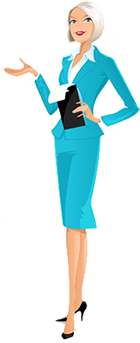 